سلسلة مؤلفات سعيد بن علي بن وهف القحطاني    120 الأخـــلاق في الإســلامفي ضوء الكتاب والسنة، وآثار الصحابةتأليف الفقير إلى اللَّه تعالىد. سعيد بن علي بن وهف القحطاني1 - 3ح  سعيد بن علي بن وهف القحطاني، 1436هـفهرسة مكتبة الملك فهد الوطنية أثناء النشرالقحطاني، سعيد بن علي بن وهفالأخلاق في الإسلام في ضوء الكتاب والسنة/ سعيد بن علي بن وهف القحطاني، الرياض، 1436هـ...ص، ...سم.ردمك: 3-8924-01- 603- 978 الأخلاق الإسلامية  2- الوعظ والإرشاد أ. العنوانديوي 212 7850/1436رقم الإيداع: 7850/ 1436ردمك: 3- 8924- 01- 603- 978الطبعة الأولىشوال 1436هـ- 2015محقوق الطبع محفوظةإلا لمن أراد طبعه وتوزيعه مجاناً، بدون حذف، أو إضافة، أو تغيير،فله ذلك وجزاه الله خيراً، بشرط أن يصوِّرمن الأصل ولا يعيد الصف من جديد      وأن يكتب على الغلاف الخارجيالأخـــلاق في الإســلامفي ضوء الكتاب والسنة، وآثار الصحابةتأليف الفقير إلى اللَّه تعالىد. سعيد بن علي بن وهف القحطانيالجزء الأولهههالمقدمةإن الحمد للَه، نحمده، ونستعينه، ونعوذ باللَّه من شرور أنفسنا، وسيئات أعمالنا، من يهده اللَّه فلا مضل له، ومن يضلل فلا هادي له، وأشهد أن لا إله إلا اللَّه وحده لا شريك له، وأشهد أن محمداً عبده ورسوله، صلى اللَّه عليه، وعلى آله، وأصحابه، وأتباعه بإحسان إلى يوم الدين، وسلّم تسليماً كثيراً. أما بعد:فهذا كتاب في «الأخلاق في الإسلام في ضوء الكتاب والسنة» ذكرت فيه جملة من الأخلاق والآداب التي ينبغي للمسلم أن يتخلَّق بها كما تخلَّق بها النبي ، وذكرت جملة من الأخلاق السيئة التي ينبغي للمسلم أن يبتعد عنها، ويحذر منها طاعة للَّه ، ورسوله ، وكل ذلك مقروناً بالأدلة من الكتاب والسنة، وآثار السلف الصالح.وقد استفدت كثيراً من تقريرات، ومؤلفات سماحة شيخنا الإمام عبدالعزيز بن عبد اللَّه بن باز /، ومن غيره من المحققين: كشيخ الإسلام ابن تيمية /، وتلميذه الإمام ابن القيم، والعلامة عبد الرحمن بن ناصر السعدي، وغيرهم من الأئمة الأعلام، أنوار الدجى، ومصابيح الظلام، رحمة اللَّه عليهم جميعاً.وقد كان أصل هذا الكتال رسائل نشرتها بين الناس في عدة موضوعات، فرأيت أن من المناسب أن أضمها في كتاب واحدٍ يحفظها، وهي على النحو الآتي:الرسالة الأولى: الخلق الحسن في ضوء الكتاب والسنة.الرسالة الثانية: عظمة القرآن، وتعظيمه، وأثره في النفوس في ضوء الكتاب والسنة.الرسالة الثالثة: بر الوالدين، وخطر العقوق في ضوء الكتاب والسنة.الرسالة الرابعة: صلة الأرحام، وخطر القطيعة في ضوء الكتاب والسنة.الرسالة الخامسة: سلامة الصدر وخطر الحقد والحسد والتباغض والشحناء.الرسالة السادسة: الهدي النبوي في تربية الأولاد في ضوء الكتاب والسنة.الرسالة السابعة: مكفرات الذنوب والخطايا في ضوء الكتاب والسنة.الرسالة الثامنة: الفضل الكبير في الصلاة والسلام على البشير النذير .الرسالة التاسعة: العلاقة المثلى بين العلماء ووسائل الاتصال الحديثة.الرسالة العاشرة: أنواع الصبر ومجالاته في ضوء الكتاب والسنة.الرسالة الحادية عشرة: العزاء في ضوء الكتاب والسنة.الرسالة الثانية عشرة: الإحداد في ضوء الكتاب والسنة.الرسالة الثالثة عشرة: نور التقوى، وظلمات المعاصي في ضوء الكتاب والسنة.الرسالة الرابعة عشرة: آفات اللسان في ضوء الكتاب والسنة.الرسالة الخامسة عشرة: الغفلة: خطرها، وأسبابها، وعلاجها في ضوء الكتاب والسنة.الرسالة السادسة عشرة: الغناء والمعازف في ضوء الكتاب والسنة وآثار الصحابة.الرسالة السابعة عشرة: إظهار الحق والصواب في حكم الحجاب.الرسالة الثامنة عشرة: الاختلاط بين الرجال والنساء في ضوء الكتاب والسنة.واللَّه أسأل أن يجعله مباركاً نافعاً، خالصاً لوجهه الكريم، وأن ينفعني به في حياتي، وبعد مماتي، وأن ينفع به كل من انتهى إليه، فإنه سبحانه خير مسؤول، وأكرم مأمول، وهو حسبنا ونعم الوكيل، ولا حول ولا قوة إلا باللَّه العلي العظيم، وصلى اللَّه وسلم على نبينا محمد، وعلى آله وأصحابه، ومن تبعه بإحسان إلى يوم الدين.الفقير إلى اللَّه تعالىد. سعيد بن علي بن وهف القحطانيحرر في 1/ 8/ 1436هـالرسالة الأولى: الخلق الحسن في ضوء الكتاب والسنةهههالمبحث الأول: تعريف الخُلُق الحسنالخُلْقُ لغةً: السجيّة، والطبع، والمروءة، والدين().وحقيقته أنه صورة الإنسان الباطنة، وهي: نفسه، وأوصافها، ومعانيها المختصة بها، بمنزلة: الخَلْق لصورته الظاهرة، ولهما أوصاف حسنة وقبيحة().فالخلق: حال في النفس راسخة تصدر عنها الأفعال من خير أو شر من غير حاجةٍ إلى فكر ورويّة، وجمعه:أخلاق. والأخلاق: علم موضوعه أحكام قيمة تتعلق بالأعمال التي توصف بالحسن أو القبح()،وهذه الحال تنقسم إلى قسمين:القسم الأول: ما يكون طبيعياً من أصل المزاج، كالإنسان الذي يحركه أدنى شيء نحو الغضب، ويهيج لأدنى سبب، وكالذي يجبن من أيسر شيء، كمن يفزع من أدنى صوت يطرق سمعه.القسم الثاني: ما يكون مستفاداً بالعادة والتدريب، وربما كان مبدؤه بالرويَّة والفكر ثم يستمر عليه حتى يكون ملكةً وخلقاً().أما السلوك: فهو سيرة الإنسان ومذهبه واتجاهه، يقال: فلان حسن السلوك أو سيّئ السلوك().والسلوك: عمل إراديٌّ، كقول: الكذب، والصدق، والبخل، والكرم ونحو ذلك.فاتّضح أن الخلق حالة راسخة في النفس، وليس شيئاً خارجاً مظهريّاً، فالأخلاق شيء يتصل بباطن الإنسان، ولا بد لنا من مظهر يدلنا على هذه الصفة النفسية، وهذا المظهر هو: السلوك، فالسلوك: هو المظهر الخارجي للخلق، فنحن نستدل من السلوك المستمر لشخصٍ ما على خلقه، فالسلوك دليل الخلق، ورمز له، وعنوانه، فإذا كان السلوك حسناً دلّ على خلق حسن، وإن كان السلوك سيئاً دلّ على سلوك قبيح، كما أن الشجرة تعرف بالثمر، فكذلك الخلق الحسن يعرف بالأعمال الطيبة().المبحث الثاني: فضائل الخلق الحسنأولاً: الخلق الحسن من أعظم روابط الإيمان وأعلى درجاته؛ لقوله : ‏«‏أكمل المؤمنين إيماناً أحسنهم خلقاً‏»‏‏().»ثانياً: الخلق الحسن من تخلّق به كان من أحبّ الناس إلى النبي  وأقربهم منه مجلساً يوم القيامة: ‏«‏إن من أحبكم إليّ وأقربكم مني مجلساً يوم القيامة أحاسنكم أخلاقاً‏»‏‏().ثالثاً: الخلق الحسن يجعل المسلم من خيار الناس مطلقاً، ولا يكون كذلك إلا بالتخلّق بهذا الخلق العظيم، قال النبي : ‏«‏إن من خياركم أحسنكم أخلاقاً‏»‏‏().وقد أحسن الشاعر إذ يقول:إنما الأمم الأخلاق ما بقيت    فإن همُ ذهبت أخلاقهم ذهبوارابعاً:الخلق الحسن من أعظم القربات وأجلّ العطايا والهبات؛ ولهذا قال النبي : ‏«‏ما شيء أثقل في ميزان المؤمن يوم القيامة من خلق حسن‏»‏‏().خامساً: الحلق الحسن يدرك المسلم به درجة الصائم القائم، قال النبي : ‏«‏إن المؤمن ليدرك بحسن خلقه درجة الصائم القائم‏»‏‏().سادساً: الخلق الحسن خير من الدنيا وما فيها؛ ولهذا قال النبي لعبد الله بن عمرو: ‏«‏أربع إذا كن فيك فما عليك ما فاتك من الدنيا: حفظُ أمانةٍ، وصدق حديث، وحسن خليقة، وعفة في طعمة‏»‏‏().سابعاً:يحصل بالخلق الحسن: جوامع الخيرات والبركات؛ قال النبي : ‏«‏البر حسن الخلق‏»‏‏().ثامناً: الخلق الحسن هو وصية رسول الله  إلى جميع المسلمين، فقد أوصى به  معاذ بن جبل حينما بعثه إلى اليمن والياً، وقاضياً، وداعياً إلى الله فقال له: ‏«‏.. وخالق الناس بخلق حسن‏»‏‏().تاسعاً: الخلق الحسن ذو أهمية بالغة؛ لأن الله  أمر به نبيه الكريم، وأثنى عليه به، وعظّم شأنه الرسول الأمين . قال الله : خُذِ الْعَفْوَ وَأْمُرْ بِالْعُرْفِ وَأَعْرِضْ عَنِ الْـجَاهِلِينَ_ ()، وقال : _وَإِنَّكَ لَعَلى خُلُقٍ عَظِيمٍ_)، وقال النبي : ‏«‏إنما بعثت لأتمم مكارم الأخلاق‏»‏‏().وسئلت عائشة ل عن خُلُقِهِ  فقالت: ‏«‏.. فإن خلق نبيكم  كان القرآن‏»‏‏().عاشراً: الخلق الحسن من أعظم الأساليب التي تجذب الناس إلى الإسلام، والهداية، والاستقامة؛ ولهذا من تتبَّع سيرة المصطفى  وجد أنه كان يلازم الخلق الحسن في سائر أحواله وخاصة في دعوته إلى الله تعالى، فأقبل الناس ودخلوا في دين الله أفواجاً بفضل الله تعالى ثم بفضل حسن خلقه ، فكم دخل في الإسلام بسبب خلقه العظيم.فهذا يُسلم ويقول: ‏«‏والله ما كان على الأرض وجه أبغض إليَّ من وجهك فقد أصبح وجهك أحبَّ الوجوه كلها إليَّ ‏»‏‏().وذاك يقول: ‏«‏اللهم ارحمني ومحمداً ولا ترحم معنا أحداً‏»‏‏()، تأثر بعفو النبي  ولم يتركه على تحجيره رحمة الله التي وسعت كل شيء، بل قال له: ‏«‏لقد تحجَّرت واسعاً‏»‏‏.والآخر يقول: ‏«‏فبأبي هو وأمي ما رأيت معلماً قبله ولا بعده أحسن تعليماً منه‏»‏‏().والرابع يقول: ‏«‏يا قومي أسلموا فإن محمداً يعطي عطاءً لا يخشى الفاقة»‏‏().والخامس يقول: ‏«‏والله لقد أعطاني رسول الله  ما أعطاني وإنه لأبغض الناس إليَّ، فما برح يعطيني حتى إنه لأحبّ الناس إليَّ ‏»‏‏().والسادس يقول: بعد عفو النبي  عنه: ‏«‏جئتكم من عند خير الناس ‏»‏‏، ثم يدعو قومه للإسلام فأسلم منهم خلق كثير()، وهناك أمثلة كثيرة جداً.الحادي عشر: الخلق الحسن هو أمنية كل مسلم وكل داعية مخلص خاصة؛ لأنه بذلك ينجو ويفوز وينجح في جميع أموره الخاصة والعامة؛ ولهذه الأهمية كان  يدعو ربه أن يهديه للخلق الحسن، فكان  يقول في استفتاحه لصلاة الليل: ‏«‏واهدني لأحسن الأخلاق، لا يهدي لأحسنها إلا أنت..‏»‏‏()، وكان يقول: ‏«‏اللهم كما أحسنت خلْقي فحسّن خُلُقي‏»‏‏().الثاني عشر: الخلق الحسن يحبّب المسلم إلى الناس جميعاً حتى أعدائه، ويتمكن بذلك من إرضاء الناس على اختلاف طبقاتهم، وكل من جالسه أو خالطه أحبه، وبهذا يسهل على الداعية إدراك مطالبه السامية بإذن الله تعالى؛ لأن الدعاة إلى الله  لا يَسعَون الناس بأموالهم ولكن ببسط الوجه وحسن الخلق().الثالث عشر:من لم يتخلّق بالخلق الحسن من المسلمين ينفِّر الناس من دعوته، ولا يستفيدون من علمه وخبرته؛ لأن من طبائع الناس أنهم لا يقبلون ممن يستطيل عليهم أو يبدو منه احتقارهم، واستصغارهم، ولو كان ما يقوله حقاً. قال  للنبي الكريم : فَبِمَا رَحْمَةٍ مِّنَ اللَّهِ لِنتَ لَـهُمْ وَلَوْ كُنتَ فَظًّا غَلِيظَ الْقَلْبِ لاَنفَضُّواْ مِنْ حَوْلِكَ فَاعْفُ عَنْهُمْ وَاسْتَغْفِرْ لَـهُمْ وَشَاوِرْهُمْ فِي الأَمْرِ_ ().وقال : +وَاخْفِضْ جَنَاحَكَ لِـمَنِ اتَّبَعَكَ مِنَ الْـمُؤْمِنِينَ_ ().وقال  ممتناً على عباده: +لَقَدْ جَاءَكُمْ رَسُولٌ مِّنْ أَنفُسِكُمْ عَزِيزٌ عَلَيْهِ مَا عَنِتُّمْ حَرِيصٌ عَلَيْكُم بِالْـمُؤْمِنِينَ رَؤُوفٌ رَّحِيمٌ_ ().وقال الله تعالى: +لَقَدْ مَنَّ اللَّهُ عَلَى الْـمُؤمِنِينَ إِذْ بَعَثَ فِيهِمْ رَسُولاً مِّنْ أَنفُسِهِمْ يَتْلُو عَلَيْهِمْ آيَاتِهِ وَيُزَكِّيهِمْ وَيُعَلِّمُهُمُ الْكِتَابَ وَالْـحِكْمَةَ _ () الآية.وقال تعالى: وَمَا أَرْسَلْنَاكَ إِلاّ رَحْمَةً لِّلْعَالَمِينَ ()، وقال: مُّحَمَّدٌ رَّسُولُ اللَّهِ وَالَّذِينَ مَعَهُ أَشِدَّاءُ عَلَى الْكُفَّارِ رُحَمَاءُ بَيْنَهُمْ_ ().+يَا أَيُّهَا النَّبِيُّ إِنَّا أَرْسَلْنَاكَ شَاهِدًا وَمُبَشِّرًا وَنَذِيرًا * وَدَاعِيًا إِلَى اللَّهِ بِإِذْنِهِ وَسِرَاجًا مُّنِيرًا *وَبَشِّرِ الْـمُؤْمِنِينَ بِأَنَّ لَـهُم مِّنَ اللَّهِ فَضْلاً كَبِيرًا.ولا شك أنه يتعين على كل داعية أن يتخذه  قدوة وإماماً لقوله تعالى: +لَقَدْ كَانَ لَكُمْ فِي رَسُولِ اللَّهِ أُسْوَةٌ حَسَنَةٌ لّـِمَن كَانَ يَرْجُو الله وَالْيَوْمَ الآخِرَ وَذَكَرَ الله كَثِيرًا_().الرابع عشر:إن صلاح الأمة وهدايتها والنهوض بها لا يكون سليماً نقياً إلا بالأخذ من المنبع الصافي، والبعد عن الأفكار الهدامة المنحرفة، والتزام المسلمين بالخلق الحسن ودعوة الناس إليه هو من هذا المنبع، وتطبيق ذلك على أنفسهم قبل الدعوة إليه، قال الله : يَا أيُّها الَّذِينَ آَمَنُوا لِـمَ تَقُولُونَ مَا لا تَفْعَلُونَ * كَبُرَ مَقْتًا عِندَ اللَّهِ أَن تَقُولُوا مَا لا تَفْعَلُونَ_()؛ ولهذا أمر الله بالعلم قبل العمل، وبالعمل قبل الدعوة إليه، فقال تعالى: فَاعْلَمْ أَنَّهُ لا إِلَهَ إِلاّ اللَّهُ وَاسْتَغْفِرْ لِذَنبِكَ وَلِلْمُؤْمِنِينَ وَالْـمُؤْمِنَاتِ_()، وقالوَالْعَصْرِ * إِنَّ الإِنسَانَ لَفِي خُسْرٍ * إِلاّ الَّذِينَ آمَنُوا وَعَمِلُوا الصَّالِـحَاتِ وَتَوَاصَوْا بِالْـحَقِّ وَتَوَاصَوْا بِالصَّبْرِ_ ()، فقدَّم العمل قبل الدعوة إلى الحق.الخامس عشر:الخلق الحسن يجعل المسلم مستنير القلب،ويفتح مداركه، فيتبصَّر به مواطن الحق، ويهتدي به إلى الوسائل والأساليب الصحيحة في دعوة الناس الملائمة للظروف والأحوال، والأشخاص يِا أَيُّهَا الَّذِينَ آمَنُواْ إَن تَتَّقُواْ اللَّهَ يَجْعَل لَّكُمْ فُرْقَاناً _ () الآية.السادس عشر: الخلق الحسن من أعظم الأسباب التي تُنجي من النار وتُورث الفوز بأعلى الدرجات في جنات النعيم، وهذا هو غاية كل مسلم بعد رضى الله ؛ ولهذا عندما سأل النبي  رجلاً فقال له: ‏«‏ما تقول في الصلاة‏»‏‏ قال: أتشهّد ثم أسأل الله الجنة وأعوذ به من النار. أما والله! ما أحسن دندنتك، ولا دندنة معاذ، فقال النبي : ‏«‏حَوْلها نُدَنْدِنُ‏»‏‏()، وهذا يدلّ أن جميع الأقوال والدعوات والأعمال؛ إنما هو من أجل الفوز بالجنة والنجاة من النار بعد رضى الله .السابع عشر: تَكَفَّل النبي  ببيت في أعْلى الجنة لمن حسَّن خلقه، فقال: ‏«‏أنا زعيم ببيت في ربض الجنة لمن ترك المِراء وإن كان مُحقّاً، وببيت في وسط الجنة لمن ترك الكذب وإن كان مازحاً، وببيت في أعلى الجنة لمن حسَّن خلقه‏»‏‏().الثامن عشر: الخلق الحسن أكثر ما يدخل به الناس الجنة: فقد سُئل النبي  عن أكثر ما يُدخل الناس الجنة، فقال: ‏«‏تقوى الله وحسن الخلق‏»‏‏(). التاسع عشر: الخلق الحسن من أسباب النجاة من النار: فعن ابن مسعود  قال: قال رسول الله : ‏«‏ألا أخبركم بمن يحرم على النار،-أو بمن تحرم عليه النار؟- على كُلِّ قريب هيّن سهل‏»‏‏().العشرون: صاحب الخلق الحسن خير أمة محمد ؛ لقول النبي : ‏«‏خيركم خيركم لأهله، وأنا خيركم لأهلي‏»‏‏().الحادي والعشرون: الخلق الحسن موضوع واسع جداً يشمل: الحلم، والأناة، والجود والكرم، والعفو والصفح، والرفق واللين، والصبر والعزيمة، والثبات، والعدل والإنصاف، والصدق، والبرّ، والوفاء بالعهد، والإيثار، والرحمة، والعفّة، والتواضع، والزهد، والكيِّس والنشاط، والسماحة، والمروءة، والشجاعة، والأمانة، والإخلاص... وهذا هو الخلق الحسن في الدعوة إلى الله تعالى وما يتفرّع منه.الثاني والعشرون: أما الخلق العظيم الذي مدح الله به النبي  فهو الدين كله، والخلق الحسن جزء منه كما ذكر ابن تيمية : في الفتاوى()، وقال الإمام ابن القيم : في مدارج السالكين: ‏«‏حسن الخلق يقوم على أربعة أركان، لا يتصوّر قيام ساقِه إلا عليها: الصبر، والعفّة، والشجاعة، والعدل، ومنشأ جميع الأخلاق الفاضلة من هذه الأربعة‏»‏‏().المبحث الثالث: طرق اكتساب الخلق الحسنالأسباب والوسائل التي يكتسب بها الخلق الحسن كثيرة، ولكن من أبرزها على سبيل المثال ما يأتي:1 - التدريب العملي،والممارسة التطبيقية للأخلاق الحسنة ولو مع التكلّف في أول الأمر، وقسر النفس على غير ما تهوى؛ فالعلم بالتعلم والحلم بالتحلّم، والصبر بالتصبّر، والاستعفاف بالتعفّف، قال : ‏«‏ومن يستعفف يعفّه الله ومن يستغن يُغنه الله، ومن يتصبّر يصبِّره الله‏»‏‏().2 - الغمس في البيئة الصالحة؛ لأن من طبيعة الإنسان أن يكتسب من البيئة التي ينغمس فيها ويعيش مع أهلها، فيكتسب ما لديهم من أخلاق، وعادات، وتقاليد، وأنواع سلوك عن طريق المحاكاة والتقليد، وبذلك تتم العدوى النافعة، ولهذا قيل: إن الطبع للطبع يسرق، وأعظم من ذلك توجيه النبي  وبيانه أن الجليس الصالح كحامل المسك إما أن تبتاع منه أو تجد منه ريحاً طيبة().ولاشك أن الرجل على دين خليله، فلينظر كل مسلم من يخالل()؛ ولهذا قال النبي : ‏«‏الْمَرْءُ عَلَى دِينِ خَلِيلِهِ فَلْيَنْظُرْ أَحَدُكُمْ مَنْ يُخَالِلُ‏»‏‏().المبحث الرابع: فروع الخلق الحسنفروع حسن الخلق كثيرة جداً فهو يشمل: العلم، والحلم، والأناة، والحكمة، والجود والكرم، والعفو، والصفح، والرفق واللين، والصبر والعزيمة، والثبات، والعدل، والإنصاف، والصدق والإخلاص، والبر، والوفاء، والإيثار والرحمة، والتواضع، والزهد، والكيس والنشاط، والسماحة، والمروءة، والشجاعة، والأمانة، وحفظ السر، والورع، واليقين، والتوكل... وهذا مفهوم واسع لا يتسع له هذا المبحث، وسيأتي بعض هذه الأخلاق في المباحث الآتية.المبحث الخامس: الجود والكرمالجود والكرم خُلقٌ عظيم وهو على عشر مراتب على النحو الآتي:1 - الجود بالنفس وهو أَعْلى مراتب الجود.2- الجود بالرياسة، فيحمل الجواد جوده على الجود برياسته والإيثار في قضاء حاجات الناس.3 - الجود براحته، فيجود بها تعباً في مصلحة غيره.4 - الجود بالعلم وبذله وهو من أعلى مراتب الجود،وهو أفضل من المال.5 - الجود بالنفع بالجاه كالشفاعة وغيرها.6 - الجود بنفع البدن على اختلاف أنواعه، فكل يوم تعدل فيه بين اثنين صدقة، وتعين الرجل في دابته فترفع متاعه عليها أو تحمله عليها صدقة، والكلمة الطيبة صدقة.7 - الجود بالعرض، كمن يعفو عمن اغتابه، أو سبّه، ونال من عرضه، كما فعل أبو ضمضم().8 - الجود بالصبر،والاحتمال،وكظم الغيظ،وهذا أنفع من الجود بالمال.9 - الجود بالخلق الحسن، والبشاشة، والبسطة، وهو فوق الجود بالصبر.10 - الجود بترك ما في أيدي الناس عليهم فلا يلتفت إليه.ولكل مرتبة من الجود مزيد وتأثير خاص في القلب، والله سبحانه قد ضمن المزيد للجواد والإتلاف للممسك، والله المستعان().وكل أنواع الجود والكرم ينبغي للدعاة أن يتحلوا بها في دعوتهم، ومن الصور العظيمة لتطبيق الجود والكرم ما فعله رسول الله  ومن ذلك:عن أنس  قال: ما سئل رسول الله  على الإسلام شيئاً إلا أعطاهُ، قال: فجاءه رجل فأعطاه غنماً بين جبلين فرجع إلى قومه فقال: يا قومي أسلموا فإن محمداً يعطي عطاءً لا يخشى الفاقة ().وهذا الموقف الحكيم العظيم يدلّ على عظم سخاء النبي ، وغزارة جوده().وكان  يعطي العطاء ابتغاء مرضاة الله  وترغيباً للناس في الإسلام، وتأليفاً لقلوبهم، وقد يُظهر الرجل إسلامه أولاً للدنيا ثم - بفضل الله تعالى، ثم بفضل النبي  ونور الإسلام - لا يلبث إلا قليلاً حتى ينشرح صدره للإسلام بحقيقة الإيمان، ويتمكّن من قلبه، فيكون أحب إليه من الدنيا وما فيها().ولهذا شواهد كثيرة، منها: ما رواه مسلم في صحيحه أن النبي  غزا غزوة الفتح - فتح مكة - ثم خرج  بمن معه من المسلمين فاقتتلوا بحنين، فنصر الله دينه والمسلمين، وأعطى رسول الله  يومئذ صفوان بن أمية مائة من الغنم، ثم مائة، ثم مائة، قال صفوان: والله لقد أعطاني رسول الله  ما أعطاني وإنه لأبغض الناس إليّ، فما برح يعطيني حتى إنه لأحب الناس إليّ().وقال أنس : ‏«‏إن كان الرجل ليسلم ما يريد إلا الدنيا فما يسلم حتى يكون الإسلام أحب إليه من الدنيا وما عليها‏»‏‏().وإذا رأى النبي  الرجل ضعيف الإيمان، فقد كان  يجزل له في العطاء، قال : ‏«‏إني لأعطي الرجل وغيره أحبّ إليّ منه خشية أن يُكبَّ في النار على وجهه‏»‏‏()؛ ولذلك كان ‏«‏يعطي رجالاً من قريش المائة من الإبل‏»‏‏().ومن مواقفه الحكيمة العظيمة في ذلك ما فعله  مع المرأة المشركة صاحبة المزادتين، فإنه بعد أن أسقى أصحابه من مزادتيها، ورجعت المزادتان أشد ملاءةً منها حين ابتدأ فيها قال لأصحابه: ‏«‏اجمعوا لها‏»‏‏، فجمعوا لها - من بين عجوة ودقيقة وسويقة - حتى جمعوا لها طعاماً كثيراً وجعلوه في ثوب، وحملوها على بعيرها، ووضعوا الثوب بين يديها، فقال لها : ‏«‏اذهبي فأطعمي هذا عيالك، تعلمين والله ما رزأناك() من مائك شيئاً، ولكن الله هو الذي أسقانا‏»‏‏.وفي القصة أنها رجعت إلى قومها فقالت: لقيت أسحر الناس، أو هو نبي كما زعموا، فهدى الله ذلك الصرم() بتلك المرأة، فأسلمت وأسلموا().وفي رواية: فكان المسلمون بعد ذلك يغيرون على من حولها من المشركين ولا يصيبون ذلك الصرم الذي هي فيه، فقالت يوماً لقومها: ما أرى أن هؤلاء القوم يدعونكم عمداً، فهل لكم في الإسلام؟ فأطاعوها، فدخلوا في الإسلام().وقد كان سبب إسلام هذه المرأة أمران:الأمر الأول: ما رأته من أخذ النبي  وأصحابه من مزادتيها ولم ينقص ذلك من مائها شيئاً، وهذا من معجزات النبي  التي تدل على صدق رسالته.الأمر الثاني: كرم النبي  حينما أمر أصحابه أن يجمعوا لها، فجمعوا لها طعاماً كثيراً.أما قومها، فقد أسلموا على يديها؛ لأن المسلمين صاروا يراعون قومها بإقرار النبي  على سبيل الاستئلاف لهم، حتى كان ذلك سبباً لإسلامهم().وهذه الأمثلة التي سُقْتُها ما هي إلا قطرة من بحر من كرم النبي ، فما أحوجنا، وما أولى جميع الدعاة إلى الله  إلى الاقتداء بالنبي  والاقتباس من نوره وهديه في دعوته وفي أموره كلها، والله المستعان.المبحث السادس: العدلالعدل له مجالات كثيرة لا تحصر منها: العدل في الولاية، والعدل في القضاء، والعدل في تطبيق الحدود، والعدل في المعاملات بين الناس، والعدل في الإصلاح بين الناس، والعدل مع الأعداء، والعدل مع الأولاد، والعدل بين الزوجات... وغير ذلك.ومن الأمثلة العظيمة في تطبيق العدل المثال العظيم الآتي:قد كان النبي  أعدل البشر في جميع أموره وأحكامه، ومما يُضرب به المثل في عدله إلى يوم القيامة قصة المخزومية التي سرقت فقطع يدها بعد أن شفع فيها أسامة، ولكن الرسول  لم يحابِ في ذلك، ولم يقبل الشفاعة في حدٍّ من حدود الله تعالى.فعن عائشة ل أن قريشاً أهمّهم شأن المرأة المخزومية التي سرقت في عهد النبي  في غزوة الفتح، فقالوا: من يكلّم فيها رسول الله ؟ فقالوا: ومن يجترئ عليه إلا أسامة بن زيد، حِبّ رسول الله  فأُتِيَ بها رسول الله ، فكلّمه فيها أسامة بن زيد، فتلوَّن وجه رسول الله  فقال: ‏«‏أتشفع في حدٍّ من حدود الله‏»‏‏ فقال له أسامة: استغفر لي يا رسول الله! فلما كان العشي قام رسول الله  فاختطب فأثنى على الله بما هو أهله، فقال: ‏«‏أما بعد، أيها الناس: إنما أهلك الذين من قبلكم أنهم كانوا إذا سرق فيهم الشريف تركوه، وإذا سرق فيهم الضعيف أقاموا عليه الحدّ، وإني والذي نفسي بيده لو أن فاطمة بنت محمد سرقت لقطعت يدها‏»‏‏.ثم أمر بتلك المرأة التي سرقت فقطعت يدها.قالت عائشة: فحسنت توبتها بعد، وتزوجت، وكانت تأتيني فأرفع حاجتها إلى رسول الله ().إن العدل خلاف الجور، وقد أمر الله  به في القول والحكم، فقال تعالى: + وَإِذَا قُلْتُمْ فَاعْدِلُواْ وَلَوْ كَانَ ذَا قُرْبَى_ ()، وقال: + وَإِذَا حَكَمْتُم بَيْنَ النَّاسِ أَن تَحْكُمُواْ بِالْعَدْلِ_ ().ولاشك أن هذا الموقف الحكيم وغيره من مواقفه  مما يوجب على الدعاة تطبيقها أسوة به ().المبحث السابع: التواضعيقال: تواضع: تذلّل وتخاشع()، والمراد بالتواضع: إظهار التنزل لمن يراد تعظيمه، وقيل: تعظيم من فوقه لفضله().والتواضع صفة عظيمة وخلق كريم يجب على الدعاة إلى الله تعالى، وغيرهم، ولهذا مدح الله المتواضعين فقال: +وَعِبَادُ الرَّحْمَنِ الَّذِينَ يَمْشُونَ عَلَى الأَرْضِ هَوْنًا وَإِذَا خَاطَبَهُمُ الْـجَاهِلُونَ قَالُوا سَلامًا_ ()، أي يمشون في سكينة ووقار متواضعين غير أشرين ولا متكبّرين، ولا مرحين، فهم علماء، حلماء، وأصحاب وقار وعفّة().والدعاة إلى الله تعالى إذا تواضعوا رفعهم الله في الدنيا والآخرة؛ لقول النبي : ‏«‏ما نقصت صدقةٌ من مال، وما زاد الله عبداً بعفوٍ إلا عزاً، ومن تواضع لله رفعه‏»‏‏().وهذا ما يفتح الله به للداعية قلوب الناس؛ فإن الله يرفعه في الدنيا والآخرة، ويثبت له بتواضعه في قلوب الناس منزلة ويرفعه عندهم ويجلُّ مكانه()، أمَّا من تكبر على الناس فقد توعده الله بالذلّ والهوان في الدنيا والآخرة؛ لأن الله  ‏«‏العزُّ إزاره، والكبرياءُ رداؤه فمن ينازعه ذلك عذّبه‏»‏‏().وعن أنس  قال: كانت ناقة لرسول الله  تُسمّى العضباء وكانت لا تُسْبَقُ، فجاء أعرابي على قعود له فسبقها، فاشتدّ ذلك على المسلمين وقالوا: سُبِقَتِ العضباء، فقال رسول الله : ‏«‏إن حقاً على الله أن لا يرفع شيئاً من الدنيا إلا وضعه‏»‏‏().ورسول الله  هو الأسوة الحسنة للدعاة فقد كان متواضعاً في دعوته للناس، فعن أبي مسعود  قال: أتى النبي  رجل فكلّمه فجعل ترعُد فرائصه فقال له: ‏«‏هوِّن عَليكَ نفسك فإني لستُ بِمَلِكٍ، إنما أنا ابن امرأةٍ كانت تأكل القديد‏»‏‏ وزاد الحاكم في روايته عن جرير بن عبد الله: ‏«‏... في هذه البطحاء‏»‏‏، ثم تلا جرير: + وَمَا أَنتَ عَلَيْهِم بِجَبَّارٍ فَذَكِّرْ بِالْقُرْآنِ مَن يَخَافُ وَعِيدِ_ ().المبحث الثامن: الإخلاصأولاً: تعريف الإخلاص:الإخلاص في اللغة: خَلَصَ يخلص خلوصاً: صفا وزال عنه شوبه، ويقال: خلص من ورطته: سلم منها ونجا، ويقال: خلَّصه تخليصاً: أي نجَّاه، والإخلاص في الطاعة ترك الرياء().وحقيقة الإخلاص: هو أن يريد العبد بعمله التقرب إلى الله تعالى وحده.وقد ذكر أهل العلم تعريفات بعضها قريب من بعض:فقيل: الإخلاص: إفراد الحق - سبحانه - بالقصد في الطاعة.وقيل: الإخلاص: استواء أعمال العبد في الظاهر والباطن، والرياء أن يكون ظاهره خيراً من باطنه، والصدق في الإخلاص أن يكون باطنه أعمر من ظاهره.وقيل: تصفية العمل من كل ما يشوبه().وعلى ما تقدم: يتضح أن الإخلاص: صرف العمل والتقرب به إلى الله وحده، لا رياءً ولا سمعة، ولا طلباً للعرض الزائل، ولا تصنعاً، وإنما يرجو ثواب الله ويخشى عقابه ويطمع في رضاه.ولهذا قال القاضي عياض: ‏«‏ترك العمل من أجل الناس رياء، والعمل من أجل الناس شرك، والإخلاص أن يعافيك الله منهما‏»‏‏().والإخلاص في حياة الداعية: أن يقصد بإراداته، وأعماله، وأقواله، وسائر تصرفاته، وتوجيهاته وتعليمه وجه الله تعالى وحده لا شريك لـه ولا ربَّ سواه.ثانياً: أهمية الإخلاص:لقد خلق الله الخلق: الجن والإنس لعبادته وحده لا شريك لـه، وأمر جميع المكلفين بالإخلاص، قال الله تعالى: + وَمَا أُمِرُوا إِلا لِيَعْبُدُوا اللَّهَ مُخْلِصِينَ لَهُ الدِّينَ_().وقال الله تعالى: +إِنَّا أَنزَلْنَا إِلَيْكَ الْكِتَابَ بِالْـحَقِّ فَاعْبُدِ اللَّهَ مُخْلِصًا لَّهُ الدِّينَ أَلا للَّهِ الدِّينُ الْـخَالِصُ_().وقال تعالى: + قُلْ إِنَّ صَلاَتِي وَنُسُكِي وَمَحْيَايَ وَمَمَاتِي للَّهِ رَبِّ الْعَالَـمِينَ * لاَ شَرِيكَ لَهُ وَبِذَلِكَ أُمِرْتُ وَأَنَاْ أَوَّلُ الْـمُسْلِمِينَ_().وقال تعالى: الَّذِي خَلَقَ الْـمَوْتَ وَالْـحَيَاةَ لِيَبْلُوَكُمْ أَيُّكُمْ أَحْسَنُ عَمَلا_().قال الفضيل بن عياض: هو أخلصه وأصوبه. قالوا: يا أبا يعلى: ما أخلصه وأصوبه؟ فقال: ‏«‏إن العمل إذا كان خالصاً ولم يكن صواباً لم يُقبل، وإذا كان صواباً ولم يكن خالصاً لم يُقبل، حتى يكون خالصاً صواباً، والخالص أن يكون لله، والصواب أن يكون على السنة(). ثم قرأ قوله تعالى: + فَمَن كَانَ يَرْجُو لِقَاءَ رَبِّهِ فَلْيَعْمَلْ عَمَلًا صَالِـحًا وَلا يُشْرِكْ بِعِبَادَةِ رَبِّهِ أَحَدًا _().وقال تعالى: ﴿وَمَنْ أَحْسَنُ دِينًا مِّمَّنْ أَسْلَمَ وَجْهَهُ للَّهِ وَهُوَ مُحْسِنٌ_()، فإسلام الوجه: إخلاص القصد والعمل لله، والإحسان فيه: متابعة رسول الله  وسنته‏»‏‏().وقد ثبت في الحديث عن أنس بن مالك  قال: قال النبي : ‏«‏ثلاث لا يغلُّ عليهن قلب مسلم: إخلاص العمل لله، ومناصحة ولاة الأمر، ولزوم جماعة المسلمين، فإن دعوتهم تحيط من وراءهم‏»‏‏().والإخلاص هو روح عمل الداعية، وأهم صفاته، فبدونه يكون جهد الداعية وعمله هباءً منثوراً.والإخلاص من أهم أعمال القلوب باتفاق أئمة الإسلام، ولاشك أن أعمال القلوب هي الأصل: لمحبة الله ورسوله، والتوكل عليه، والإخلاص لـه، والخوف منه، والرجاء لـه، وأعمال الجوارح تبع؛ فإن النية بمنزلة الروح، والعمل بمنزلة الجسد للأعضاء الذي إذا فارق الروح مات، فمعرفة أحكام القلوب أهمّ من معرفة أحكام الجوارح.فيجب على الداعية أن يكون مخلصاً لله  لا يريد رياءً ولا سمعة، ولا ثناء الناس ولا مدحهم وحمدهم، إنما يدعو إلى الله يريد وجه الله - تعالى - كما قال سبحانه: + قُلْ هَـذِهِ سَبِيلِي أَدْعُو إِلَى اللَّهِ_()، وقال سبحانه: وَمَنْ أَحْسَنُ قَوْلا مِّمَّن دَعَا إِلَى اللَّهِ _().والإخلاص أعظم الصفات التي تجب على الدعاة فيريدوا بدعوتهم وجه الله والدار الآخرة، ويريدوا إصلاح الناس وإخراجهم من الظلمات إلى النور().ثالثاً: النية أساس العمل:النية: أساس العمل وقاعدته، ورأس الأمر وعموده، وأصله الذي عليه بُنيَ؛ لأنها روح العمل، وقائده، وسائقه، والعمل تابع لها يصح بصحتها ويفسد بفسادها، وبها يحصل التوفيق، وبعدمها يحصل الخذلان، وبحسبها تتفاوت الدرجات في الدنيا والآخرة()؛ ولهذا قال النبي : ‏«‏إنما الأعمال بالنيات وإنما لكل امرئٍ ما نوى...‏»‏‏().وقال الله تعالى: + لاَّ خَيْرَ فِي كَثِيرٍ مِّن نَّجْوَاهُمْ إِلاَّ مَنْ أَمَرَ بِصَدَقَةٍ أَوْ مَعْرُوفٍ أَوْ إِصْلاَحٍ بَيْنَ النَّاسِ وَمَن يَفْعَلْ ذَلِكَ ابْتَغَاءَ مَرْضَاتِ اللَّهِ فَسَوْفَ نُؤْتِيهِ أَجْرًا عَظِيمًا_().وهذا يدلّ على أهمية ومكانة النية، وأن الدعاة إلى الله وغيرهم من المسلمين بحاجة إلى إصلاح النية، فإذا صلحت أُعطي العبد الأجر الكبير والثواب العظيم، ولو لم يعمل وإنما نوى نية صادقة، ولهذا قال النبي : ‏«‏إذا مرض العبد أو سافر كُتِبَ لـه مثلُ ما كان يعمل مقيماً صحيحاً‏»‏‏()، وقال  : ‏«‏ما من امرئٍ تكون لـه صلاة بليل فيغلبه عليها نوم إلا كُتبَ لـه أجر صلاته وكان نومه عليه صدقة‏»‏‏().وقال النبي : ‏«‏من توضأ فأحسن الوضوء ثم خرج إلى المسجد فوجد الناس قد صلوا أعطاه الله مثل أجر من صلى وحضر لا ينقص ذلك من أجره شيئاً‏»‏‏().وقال الرسول : ‏«‏من سأل الله الشهادة بصدقٍ بلّغه الله منازل الشهداء، وإن مات على فراشه‏»‏‏().وهذا يدل على فضل الله  وإحسانه إلى عباده؛ ولهذا قال النبي  في غزوة تبوك: ‏«‏لقد تركتم بالمدينة أقواماً ما سرتم مسيراً، ولا أنفقتم من نفقة، ولا قطعتم من وادٍ إلا وهم معكم فيه ‏»‏‏، قالوا: يا رسول الله كيف يكونون معنا وهم بالمدينة؟ فقال: ‏«‏حَبَسهُمُ العُذر‏»‏‏().وبالنية الصالحة يضاعف الله الأعمال اليسيرة؛ ولهذا قال الرسول  لرجل جاء إليه مقنع بالحديد، فقال: يا رسول الله: أقاتل أو أسلم؟ فقال : ‏«‏أسلم ثم قاتل ‏»‏‏، فأسلم ثم قاتل فَقُتِل، فقال رسول الله : ‏«‏عمل قليلاً وأجر كثيراً ‏»‏‏().وجاء رجل إلى رسول الله  فدخل في الإسلام، فكان رسول الله  يعلّمه الإسلام وهو في مسيره، فدخل خف بعيره في جحر يربوع فوقصه بعيره فمات، فقال رسول الله : ‏«‏عمل قليلاً وأجر كثيراً‏»‏‏ قالها حماد ثلاثاً().وبالنية الصالحة يبارك الله في الأعمال المباحة فيثاب عليها العبد؛ ولهذا قال رسول الله : ‏«‏إذا أنفق الرجل على أهله يحتسبها فهو لـه صدقة‏»‏‏()، وقال النبي  لسعد بن أبي وقاص : ‏«‏إنك لن تنفق نفقةً تبتغي بها وجه الله إلا أجرت عليها حتى ما تجعلُ في فِي امرأتك‏»‏‏().وقال رسول الله : ‏«‏إنما الدنيا لأربعة نفرٍ: عبدٍ رزقه الله مالاً وعلماً فهو يتقي به ربه، ويصل فيه رحمه، ويعلم لله فيه حقاً، فهذا بأفضل المنازل، وعبدٍ رزقه الله علماً ولم يرزقه مالاً، فهو صادق النية يقول: لو أن لي مالاً لعملت فيه بعمل فلان، فهو بنيته فأجرهما سواء، وعبدٍ رزقه الله مالاً ولم يرزقه علماً فهو يخبط في ماله بغير علم، لا يتقي فيه ربه ولا يصل فيه رحمه، ولا يعلم لله فيه حقاً فهو بأخبث المنازل، وعبدٍ لم يرزقه الله مالاً ولا علماً، فهو يقول: لو أن لي مالاً لعملت بعمل فلان فهو بنيته فوزرهما سواء‏»‏‏(). وقال الرسول  فيما يرويه عن ربه: ‏«‏إن الله  كتب الحسنات والسيئات ثم بيّن ذلك فمن همّ بحسنةٍ فلم يعملها كتبها الله عنده حسنة كاملة...‏»‏‏().رابعاً: طرق تحصيل الإخلاص:قد عُرِفَ أن الرياء محبط للعمل، وسبب لغضب الله ومقته، وأنه من المهلكات، وأشد خطراً على المسلم من المسيح الدجال.ومَن هذه حاله فهو جدير بالتشمير عن ساق الجد في إزالته وعلاجه، وقطع عروقه وأصوله. ومن هذا العلاج الذي يزيل الرياء، ويحصِّل الإخلاص بإذن الله تعالى ما يأتي:1 - معرفة أنواع الرياء، ودوافعه، وأسبابه ثم قطعها وقلع عروقها، وتقدمت هذه الدوافع والأسباب.2 - معرفة عظمة الله تعالى، بمعرفة: أسمائه، وصفاته، وأفعاله معرفةً صحيحةً مبنية على فهم الكتاب والسنة على مذهب أهل السنة والجماعة؛ فإن العبد إذا عرف أن الله وحده هو الذي ينفع ويضرّ، ويعزّ ويذلّ، ويخفض ويرفع، ويعطي ويمنع، ويحيي ويميت، ويعلم خائنة الأعين وما تخفي الصدور، إذا عرف ذلك، وعلم بأن الله هو المستحق للعبادة وحده لا شريك له فسيُثمرُ ذلك إخلاصاً وصدقاً مع الله، فلابُدَّ من معرفة أنواع التوحيد كلها معرفة صحيحة سليمة.3 - معرفة ما أعدَّه الله في الدار الآخرة من نعيم وعذاب، وأهوال الموت، وعذاب القبر؛ فإن العبد إذا عرف ذلك، وكان عاقلاً هرب من الرياء إلى الإخلاص.4 - الخوف من الرياء المحبط للعمل؛ فإن من خاف أمراً بقي حَذِراً منه فينجو؛ فإن من خاف أدلج، ومن أدلج بلغ المنزلة. فينبغي للمرء بل يجب عليه إذا هاجت رغبته إلى آفة حُبّ الحمد والمدح أن يُذَكِّرَ نفسه بآفات الرياء، والتعرّض لمقت الله، ومن عرف فقر الناس وضعفهم استراح كما قال بعض السلف: ‏«‏جاهد نفسك في دفع أسباب الرياء عنك، واحرص أن يكون الناس عندك كالبهائم والصبيان فلا تفرق في عبادتك بين وجودهم وعدمهم، وعلمهم بها أو غفلتهم عنها، واقنع بعلم الله وحده)().وبالله وحده ثم بالخوف من حبوط العمل نجا أهل العلم والإيمان من الرياء وحبوط العمل، فعن محمد بن لبيد  يرفعه إلى النبي : ‏«‏إنَّ أخوف ما أخاف عليكم الشرك الأصغر ‏»‏‏، قالوا: وما الشرك الأصــغر يا رسول الله؛ قال: ‏«‏الرياء، يقول الله  لهم يوم القيامة إذا جزى الناس بأعمالهم: اذهبوا إلى الذين كنتم تراؤون في الدنيا فانظروا هل تجدون عندهم جزاء ‏»‏‏().5- خوف الصحابة ، والتابعين من الرياء؛ ولهذا الخطر العظيم خاف الصحابة والتابعون وأهل العلم والإيمان من هذا البلاء الخطير، ومن ذلك الأمثلة الآتية:المثال الأول: قال الله تعالى: + وَالَّذِينَ يُؤْتُونَ مَا آتَوا وَّقُلُوبُهُمْ وَجِلَةٌ أَنَّهُمْ إِلَى رَبِّهِمْ رَاجِعُونَ_()، قالت عائشة ل يا رسول الله: أهو الذي يزني، ويسرق، ويشرب الخمر؟ قال: ‏«‏لا يا بنت أبي بكر ‏«‏أو يا بنت الصديق‏»‏‏ ولكنه الرجل يصوم، ويتصدّق، ويصلّي وهو يخاف ألا يُتقبَّل منه ‏»‏‏().المثال الثاني: قال ابن أبي مُلَيْكة: ‏«‏أدركت ثلاثين من أصحاب النبي  كلُّهم يخاف النفاق على نفسه، وما منهم أحد يقول: إنه على إيمان جبريل وميكائيل‏»‏‏().المثال الثالث: وقال إبراهيم التيميّ: ‏«‏ما عرضتُ قولي على عملي إلا خشيت أن أكون مكذِّباً‏»‏‏().المثال الرابع: ويُذكر عن الحسن أنه قال: ‏«‏ما خافه إلا مؤمن ولا أمِنه إلا منافق‏»‏‏().المثال الخامس: وقال عمر بن الخطاب لحذيفة ب: ‏«‏نشدتك بالله هل سمّاني لك رسول الله  منهم - يعني من المنافقين - قال: لا، ولا أُزكِّي بعدك أحداً‏»‏‏().المثال السادس: ويُذكر عن أبي الدرداء  أنه قال: ‏«‏اللهم إني أعوذ بك من خشوع النفاق‏»‏‏ قيل: وما خشوع النفاق؟ قال: ‏«‏أن ترى البدن خاشعاً والقلب ليس بخاشع‏»‏‏ ().المثال السابع: ويُذكر عن أبي الدرداء  أنه قال: ‏«‏لئن أستيقن أن الله تقبَّل لي صلاة واحدة أحبّ إليَّ من الدنيا وما فيها، إن الله يقول: +إِنَّـمَا يَتَقَبَّلُ اللَّهُ مِنَ الْـمُتَّقِينَ_‏»‏‏().المثال الثامن: وقال عبد الرحمن بن أبي ليلى: ‏«‏أدركتُ عشرين ومائة من الأنصار من أصحاب رسول الله  ، يُسأل أحدهم عن المسألة، ما منهم رجل إلا ودَّ أن أخاه كفاه‏»‏‏().6 - الفرار من ذمّ الله؛ فإن من أسباب الرياء الفرار من ذمّ الناس، ولكن العاقل يعلم أن الفرار من ذمّ الله أولى؛ لأن ذمّه شين، كما قال رجلٌ لرسول الله : يا رسول الله إنَّ مدحي زين وذمّي شين، فقال : ‏«‏ذاك الله‏»‏‏()، ولا شك أن العبد إذا خاف الناس وأرضاهم بسخط الله سخط الله عليه، وغضب وأسخط الناس عليه، فهل أنت تخشى غضب الناس؟ فالله أحق أن تخشاه إن كنت صادقاً.7 - معرفة ما يفرُّ منه الشيطان؛ لأن الشيطان منبع الرياء وأصل البلاء، والشيطان يفر من أمور كثيرة، منها الأذانُ، وقراءة القرآن، وسجود التلاوة، والاستعاذة بالله منه، والتسمية عند الخروج من البيت والدخول في المسجد مع الذكر المشروع في ذلك، والمحافظة على أذكار الصباح والمساء، وأدبار الصلوات، وجميع الأذكار المشروعة().8 - الإكثار من أعمال الخير والعبادات غير المشاهدة، وإخفاؤها: كقيام الليل، وصدقة السر، والبكاء خالياً من خشية الله، وصلاة النوافل، والدعاء للإخوة في الله بظهر الغيب، والله  يحب العبد التقيّ، النقيّ، الخفيّ، قال سعد بن أبي وقاص : سمعت رسول الله  يقول: ‏«‏إن اللَّهَ يحب العبد التقيّ، النقيّ، الخفيّ‏»‏‏().9 - عدم الاكتراث بذمّ الناس ومدحهم؛ لأن ذلك لا يضر ولا ينفع، بل يجب أن يكون الخوف من ذمّ الله، والفرح بفضل الله، قال الله : +قُلْ بِفَضْلِ اللَّهِ وَبِرَحْمَتِهِ فَبِذَلِكَ فَلْيَفْرَحُواْ هُوَ خَيْرٌ مِّمَّا يَجْمَعُونَ_ ()، فيا عبد الله أقبل على حب المدح والثناء فازهد فيهما زهد عشاق الدنيا في الآخرة، فإذا استقام لك ذلك سَهُل عليك الإخلاص().ويسهِّلُ الزهد في حب المدح والثناء العلم يقيناً أنه ليس أحد ينفع مدحه ويزين ويضر ذمّه ويشين إلا الله وحده، فازهد في مدح من لا يزينك مدحه، وفي ذمِّ من لا يشينك ذمّهُ، وارغب في مدح مَن كلّ الزين في مدحه وكل الشين في ذمه، ولن يقدر على ذلك إلا بالصبر واليقين، فمن فقد الصبر واليقين كان كمن أراد السفر في البحر بغير مركب().وانظر إلى من ذمّك فإن يك صادقاً قاصداً النصح لك فاقبل هديته ونصحه فإنه قد أهدى إليك عيوبك، وإن كان كاذباً فقد جنى على نفسه وانتفعتَ بقوله؛ لأنه عرَّفك ما لم تكن تعــــرف، وذكّرك من خطـــاياك ما نسيت، وإن كان ذلك افتراءً عليك، فإنك إن خلوت من هذا العيب لم تخلُ من غيره، فاذكر نعمة الله عليك إذ لم يطلع هذا المفتري على عيوبك، وهذا الافتراء كفارات لذنوبك إن صبرت واحتسبت، وعليك أن تعلم أن هذا الجاهل جنى على نفسه وتعرض لمقت الله تعالى، فكن خيراً منه: فاعف واصفح، واستغفر له، قال الله : +أَلا تُحِبُّونَ أَن يَغْفِرَ اللَّهُ لَكُمْ وَاللَّهُ غَفُورٌ رَّحِيمٌ_ ().10 - تذكّر الموت وقصر الأمل، قال الله : +كُلُّ نَفْسٍ ذَآئِقَةُ الْـمَوْتِ وَإِنَّمَا تُوَفَّوْنَ أُجُورَكُمْ يَوْمَ الْقِيَامَةِ فَمَن زُحْزِحَ عَنِ النَّارِ وَأُدْخِلَ الْـجَنَّةَ فَقَدْ فَازَ وَما الْـحَيَاةُ الدُّنْيَا إِلاَّ مَتَاعُ الْغُرُورِ_ ().قال الله تعالى: +وَمَا تَدْرِي نَفْسٌ مَّاذَا تَكْسِبُ غَدًا وَمَا تَدْرِي نَفْسٌ بِأَيِّ أَرْضٍ تَمُوتُ إِنَّ اللَّهَ عَلِيمٌ خَبِيرٌ_ ().11 - الخوف من سوء الخاتمة، فعلى العبد أن يخاف أن تكون أعمال الرياء هي خاتمة عمله ونهاية أجله، فيخسر خسارة فادحة عظيمة؛ لأن الإنسان يبعث يوم القيامة على ما مات عليه، والناس يبعثون على نياتهم، وخير الأعمال خواتمها.12 - مصاحبة أهل الإخلاص والتقوى؛ فإن الـجـليس الـمخلص لا يعدمك الخير، وتجد منه قدوة لك صالحة، وأما المرائي والمشرك فيحرقك في نار جهنم إن أخذت بعمله.13 - الدعاء والالتجاء إلى الله تعالى، وقد علَّمنا رسول الله  ذلك فقال: ‏«‏يا أيها الناس اتقوا هذا الشرك فإنه أخفى من دبيب النمل‏»‏‏، فقال بعض الصحابة: كيف نتقيه وهو أخفى من دبيب النمل يا رسول الله؟ قال: ‏«‏قولوا: اللهم إنا نعوذ بك أن نشرك بك شيئاً نعلمه ونستغفرك لِمَا لا نعلمه‏»‏‏().14 - حبّ العبد ذكر الله له، وتقديم حبّ ذكره له على حب مدح الخلق، قال الله : +فَاذْكُرُونِي أَذْكُرْكُمْ_()، وقال رسول الله  فيما يرويه عن ربه: ‏«‏أنا عند ظن عبدي بي وأنا معه إذا ذكرني، فإن ذكرني في نفسه ذكرته في نفسي، وإن ذكرني في ملأ ذكرته في ملأ خير منهم، وإن تقرّب إليّ شبراً تقرّبت إليه ذراعاً، وإن تقرّب إلي ذراعاً تقرّبت منه باعاً، وإن أتاني يمشي أتيته هرولة‏»‏‏()، والله المستعان().15 - عدم الطمع فيما في أيدي الناس؛ فإن الإخلاص لا يجتمع في القلب ومحبّة المدح والثناء والطمع فيما في أيدي الناس إلا كما يجتمع الماء والنار، والضبّ والحوت، فإذا حدّثتك نفسك بطلب الإخلاص فأقبل على الطمع أولاً فاذبحه بسكين اليأس مما في أيدي الناس، ويسهِّل ذبح الطمع العلم يقيناً أنه ليس من شيء يُطمع فيه إلا وبيد الله وحده خزائنه لا يملكها غيره، ولا يؤتي العبد منها شيئاً سواه().16 - معرفة ثمرات الإخلاص وفوائده وعواقبه الحميدة في الدنيا والآخرة، ومن ذلك أن الإخلاص سبب لنصر الأمة، والنجاة من عذاب الله، ورفع المنزلة والدرجة في الدنيا والآخرة، والسلامة من الضلال في الدنيا، والفوز بحبّ الله للعبد وحبّ أهل السماء والأرض، والصيت الطيّب، وتفريج كروب الدنيا والآخرة، والطمأنينة والشعور بالسعادة والتوفيق، وتحمّل المتاعب والمصاعب، وتزيين الإيمان في القلوب، واستجابة الدعاء، والنعيم في القبر والتبشير بالسرور، والله الموفق سبحانه().فالداعية الذي يريد نجاح دعوته، والفوز بنجاته ومحبة الله له، عليه أن يعمل جاهداً في تحصيل الإخلاص والفرار من الرياء، أسأل الله أن يعصمني وإياك وجميع دعاة المسلمين وأئمتهم وعامتهم من هذا البلاء الخطير.المبحث التاسع: الصدقأولاً: مفهوم الصدق وأهميته وفضله:الصدق: مطابقة الكلام للواقع بحسب اعتقاد المتكلم، وهو ضد الكذب()، وقيل: مطابقة القول الضمير والمخبر عنه معاً، ومتى انخرم شرط من ذلك لم يكن صدقاً تاماً()، وقيل: الصدق حصول الشيء وتمامه وكمال قوته واجتماع أجزائه().ولا يخفى ما للصدق من فضل عظيم، وثواب جزيل، ومقام كريم، ومما يدلّ على فضل الصدق، وسموّ منزلته، وعلوّ مكانه أنه من خصائص أهل الإيمان والتقوى، قال تعالى: +إِنَّ الْـمُسْلِمِينَ وَالْـمُسْلِمَاتِ وَالْـمُؤْمِنِينَ وَالْـمُؤْمِنَاتِ وَالْقَانِتِينَ وَالْقَانِتَاتِ وَالصَّادِقِينَ وَالصَّادِقَاتِ وَالصَّابِرِينَ وَالصَّابِرَاتِ وَالْـخَاشِعِينَ وَالْـخَاشِعَاتِ وَالْـمُتَصَدِّقِينَ وَالْـمُتَصَدِّقَاتِ وَالصَّائِمِينَ وَالصَّائِمَاتِ وَالْـحَافِظِينَ فُرُوجَهُمْ وَالْـحَافِظَاتِ وَالذَّاكِرِينَ اللَّهَ كَثِيرًا وَالذَّاكِرَاتِ أَعَدَّ اللَّهُ لَـهُم مَّغْفِرَةً وَأَجْرًا عَظِيمًا_ ()، فمن اتصف بهذه الصفات العظام وكانت لباسه وحليته فقد فاز. نسأل الله أن يجعلنا منهم.ولقد أمر الله عباده المؤمنين بأن يكونوا مع الصادقين ويلازموا الصدق في كل الأحوال فهو سبيل النجاة من خزي الدنيا وعذاب الآخرة، قال تعالى: + يَا أَيُّهَا الَّذِينَ آمَنُواْ اتَّقُواْ اللَّهَ وَكُونُواْ مَعَ الصَّادِقِينَ_ ().ومما يدل على فضل الصدق والصادقين سوء مصير الكذابين وبوارهم، وأن الكذب من علامات النفاق والعياذ بالله - تعالى - وفي الصحيحين عن عبد الله بن عمرو ب أن النبي  قال: ‏«‏آية المنافق ثلاث: إذا حدث كذب، وإذا وعد أخلف، وإذا ائتمن خان‏»‏‏()، وفي رواية: ‏«‏أربع من كن فيه كان منافقاً خالصاً، ومن كانت فيه خصلة منهن كانت فيه خصلة من النفاق حتى يدعها... ‏»‏‏ فذكر الكذب ().والصدق طريق البر والجنة على عكس الكذب الذي هو طريق الفجور والنار والعياذ بالله، وفي الصحيحين عن النبي  أنه قال: ‏«‏إن الصدق يهدي إلى البر، وإن البر يهدي إلى الجنة، وإن الرجل ليصدق حتى يكون عند الله صدّيقاً، وإن الكذب يهدي إلى الفجور، وإن الفجور يهدي إلى النار، وإن الرجل ليكذب حتى يكتب عند الله كذّاباً‏»‏‏().ثانياً: مجالات الصدق:أهم مجالات الصدق ثلاثة:الصدق في القصد بمعنى خلوص النية وصدق العزيمة وثبات الإرادة.والصدق في القول بالأخذ بالحق ونبذ الباطل واللغو واللهو المحرم.والصدق في العمل بموافقة القول العمل،وموافقتهما هدي الكتاب والسنة.ومتى بلغ العبد تحقيق الصدق في هذه المجالات كلها على الوجه الأتم الأكمل كان من الصِّدِّيقين، وكانت الحياة حينئذ لا تساوي عنده إلا بقدر ما يتبلغ به المسافر، وكان ما عند الله  أحبّ إليه مما في أيدي الناس.وسأتناول فيما يلي كل واحد من هذه المجالات ببعض البسط.1 - الصدق في النية والقصد: الصدق في القصد يستلزم إخلاص النية لله  في الدعوة وفي كل طاعة وقربة، فلا يدعو لطلب جاه ولا محمدة ولا وجاهة، ومتى دخل شيء من هذه الشوائب النية خرج الإخلاص المشروط لقبول العمل، ومتى حصل الصدق في القصد وتحقق الإخلاص أثمر ذلك عزيمة صادقة وإرادة ماضية، فلا يتوانى الداعي الصادق عن المضي في إيصال الحق والخير للناس يبتغي بذلك وجه الله والدار الآخرة، يتعلَّم ويعلِّم، ويتوخّى الحق والصدق أينما كان.2 - الصدق في القول: يستلزم أن لا ينطق الداعي بالباطل أياً كانت صورة هذا الباطل: كذباً، أو شتماً، أو سباباً، أو لعناً، أو فحشاً، أو غيبة، أو نميمة، أو قول الزور.. وبالجملة فهو أبعد الناس عن آفات اللسان. هذا ما يمس حياة الدعاة وسيرتهم الذاتية.أما في مجال الدعوة فالحال كذلك، فلا يدعو إلا على بصيرة، ومعرفة بالحق ودليله، وبعد تبصّر وتفقّه، فالدعوة لا تصحّ إلا على بصيرة... ولا يعظ الناس إلا بالصادق من القصص والأمثال، ويبتعد عن الكذب، والدجل، والأحلام، والرؤى التي لا يُعرف مصدرها ولا صدقها ولا عدالة صاحبها ولا ثبوتها عنه.. فدين الله  مصدره الكتاب والسنة وفهم السلف لهما لا غير، ومتى استبدل الداعي هذين المصدرين بغيرهما - أعني الكتاب والسنة - فقد ضلّ سواء السبيل.وبالجملة فرائد الدعاة الصادقين توخّي الحق والحق هو ما في الكتاب والسنة منهما يستمدون، ومنهما ينهلون، وعلى هداهما يسيرون، وإليهما يدعون، وفي ساحتهما يتحاكمون.نسأل الله أن لا يزيغ قلوبنا بعد إذ هدانا وأن يجعلنا من أهل الصدق والرشد إنه سميع مجيب.3 - وأما صدق العمل: فهو مطابقة الأقوال والأعمال للحق الذي يدعو إليه، وقد تقدم في مبحث العمل بالعلم.ثالثاً: أثر الصدق في حياة المسلم:الصدق له الآثار الحميدة في حياة المسلمين، ونجاح الدعوة، ومن هذه الآثار الآثار الآتية:1 - لا يخفى أن للصدق أثره البالغ في مسيرة الدعاة، إذ يظهر الصدق في كلام الداعي، وسمته، ولهجته، وحرارة عاطفته، فيؤثر ذلك في المدعوين، ويترك فيهم انطباعاً عميقاً بمصداقية الفكرة التي يدعو إليها ويؤمن بها.ولقد كان النبي  يحدث الذين يلقونه أول مرة فيقولون: والله ما هذا بوجه كذّاب ولا بكلام كذاب! وإذا كان المسلم مطالباً بالصدق في الأقوال والأعمال والمقاصد؛ فإن الدعاة إلى الله تعالى من باب أولى وأوجب.2 - للصدق أثره الحميد في التآلف والتآزر والتوادد وتقارب القلوب، على عكس الكذب الذي يغرس الضغينة ويرفع الثقة، ويورث الريبة بفعل التلوّن والتغيّر وعدم الثبات الذي يتصف به الكاذب، ومن هذا المنطلق كان من لوازم الصدق ترك كل آفات اللسان: كالهمز، واللمز، والقيل، والقال، وكثرة السؤال.. ومتى تآلفت القلوب وتصافت واجتمعت على محبة الله سرت الدعوة في المجتمع سريان الماء في الزرع، فأمدته بالحياة والنماء والبقاء، ونما في المجتمع - كذلك – الإيمان، واستوثقت عراه وارتفعت أعلامه.3 - الصدق يزرع في النفوس الثقة والطمأنينة والراحة والأنس، فيركن الناس إلى الدعاة الصادقين، ويثقون فيهم وبهم ويأمنونهم، وتقوية هذه الوشائج بين الدعاة والمدعوين من أهم أسباب نجاح الدعوة، ولا يتحقق ذلك إلا بالصدق.. على عكس الكذب الذي يزرع في النفوس بذور الريبة والشك والحذر، فليس أمر أهل الكذب من الوضوح والثبات بالمكان الذي يألفه الناس ويحبذونه.ومتى وثق الناس في الداعي لصدقه فتحوا له القلوب فاستمعوا إليه إذا تحدّث وقبلوا إرشاده وتوجيهه إذا وجّه وأرشد وبيّن وحدّث، وتوجهوا إليه يسألون ويستفتون.. وحصل التواصل بينه وبينهم وهي نعمة لا تُقدَّر بثمن ولم تحصل إلا بفضل الله، ثم بفضل الصدق، ونقاء الصفحة، وخلو السيرة من مساوئ الأعمال والأخلاق().المبحث العاشر: القدوة الحسنةأولاً: تعريف القدوة الحسنة:الأُسوةُ: والإِسوةُ كالقِدوة، والقدوة: هي الحالة التي يكون الإنسان عليها في اتباع غيره إن حسناً وإن قبحاً، وإن سارّاً وإن ضارّاً؛ ولهذا قال تعالى: + لَقَدْ كَانَ لَكُمْ فِي رَسُولِ اللَّهِ أُسْوَةٌ حَسَنَةٌ لّـِمَن كَانَ يَرْجُو اللَّهَ وَالْيَوْمَ الآخِرَ وَذَكَرَ اللَّهَ كَثِيرًا_()، فوصفها بالحسنة()، ويقال: فلان قُدوةٌ إذا كان يُقتدى به().والأسوة أو القدوة نوعان: أسوة حسنة، وأسوة سيئة: فالأُسوة الحسنة الأسوة بالرسول ، وأما الأسوة بغيره إذا خالفه فهي أسوة سيئة، كقول المشركين حين دعتهم الرسل للتأسي بهم +بَلْ قَالُوا إِنَّا وَجَدْنَا آبَاءَنَا عَلَى أُمَّةٍ وَإِنَّا عَلَى آثَارِهِم مُّهْتَدُونَ_ ().والمقصود من الأُسوة أو القدوة أن يكون الداعية المسلم قدوةً صالحة فيما يدعو إليه فلا يناقض قولُهُ فِعلَهُ، ولا فعله قوله.ثانياً: أهمية القدوة الحسنة:لا شـــك أن الداعية إلـى الله تعالـى بحاجة شديدة جــداً إلى تطبيق ما يقول ويدعو إليه حتى يقتدي به الناس؛ ولهذا بيّن ابن القيم : هذه المسألة، وشدّد في عدم التزامها حيث قال: ‏«‏علماء السوء جلسوا على أبواب الجنة يدعون إليها الناس بأقوالهم، ويدعونهم إلى النار بأفعالهم، فلما قالت أقوالهم للناس: هلموا، قالت أفعالهم: لا تسمعوا منهم، فلو كان ما يدعون إليه حقاً، كانوا أول المستجيبين له، فهم في الصورة أدلاّء، وفي الحقيقة قطّاع طرق‏»‏‏().ويمكن إجمال أهمية القدوة العملية في الأمور الآتية:1 - إن المثال الحي والقدوة الصالحة يثير في نفس البصير العاقل قدراً كبيراً من الاستحسان والإعجاب والتقدير والمحبة، فيميل إلى الخير، ويتطلّع إلى مراتب الكمال ويأخذ يحاول، ويعمل مثله حتى يحتل درجة الكمال والاستقامة.2 - إن القدوة الحسنة المتحلِّية بالفضائل تُعطي الآخرين قناعة بأن بلوغ هذه الفضائل والأعمال الصالحة من الأمور الممكنة التي هي في متناول القدرات الإنسانية، وشاهد الحال أقوى من شاهد المقال().3 - إن الأتباع والمدعوّين الذين يربّيهم ويدعوهم الداعية ينظرون إليه نظرة دقيقة دون أن يعلم هو أنه تحت رقابة مجهرية، فرُبّ عمل يقوم به من المخالفات لا يلقي له بالاً يكون في نظرهم من الكبائر؛ لأنهم يعدُّونه قدوة لهم()، وقد يراه الجاهل على عملٍ غير مشروع أو محرم فيظن أنه على حق، ولا شك أن الأمر خطير، والنجاة من ذلك أن يعمل الدعاة بالعلم، وليتقوا الله تعالى.4 - إن مستويات الفهم للكلام عند الناس تتفاوت، ولكن الجميع يستوون أمام الرؤية بالعين المجردة، وذلك أيسر في إيصال المفاهيم التي يريد الداعية إيصالها للناس المقتدين به، ومما يدل على ذلك أن البخاري بوّب باباً قال فيه: ‏«‏باب الاقتداء بأفعال النبي ‏»‏‏، ثم ساق الحديث: ‏«‏اتخذ النبي  خاتماً من ذهب فاتخذ الناس خواتيم من ذهب‏»‏‏ فقال النبي : ‏«‏إني اتخذت خاتماً من ذهب‏»‏‏ فنبذه وقال: ‏«‏إني لن ألبسه أبداً‏»‏‏، فنبذ الناس خواتيمهم().قال ابن بطّال: ‏«‏فدلّ ذلك على أن الفعل أبلغ من القول‏»‏‏().ولهذا أمثلة كثيرة؛ فإنه خلع خاتمه فخلعوا خواتيمهم في هذه القصة، ونزع نعله في الصلاة حينما أخبره جبريل أن فيهما أذىً فنزعوا، ولَمّا أمرهم عام الحديبية بالتحلّل وتأخّروا عن المبادرة رجاء أن يأذن لهم في القتال وأن ينصروا فيكملوا عمرتهم، قالت له أم سلمة: اخرج إليهم واذبح واحلق ففعل فتابعوه مسرعين ()، فدلّ ذلك كله على أهمية القدوة وعظيم مكانتها.5 - إن النبي  قد حذّر الدعاة من المخالفة لِمَا يقولون، فبيّن  في الحديث الشريف حال الدعاة الذين يأمرون الناس وينهونهم وينسون أنفسهم، قال: ‏«‏أتيت ليلة أُسري بي على قومٍ تُقرض شفاههم بمقاريض من نار، كلَّما قرضت وفت، فقلت: يا جبريل من هؤلاء؟ قال: خطباءُ أمتكَ الذين يقولون ما لا يفعلون، ويقرؤون كتاب الله ولا يعملون به‏»‏‏().ولا يقتصر الخطر على الداعية وعلى دينه، بل يتعدّى إلى كل من يدعوهم.وإن مما يذكر في هذا الشأن، أن انحراف الداعية وخروجه عن النهج الصحيح هو في الوقت نفسه سببٌ في انحراف كل من تأثر به أو سمع منه، وما ذلك إلا بسبب أن سلوك الداعية وتصرفاته كلها مرصودة من قبل الناس، وجميع أفعاله وأقواله موضوعة تحت المجهر.فليحتطِ الداعية لهذا الأمر المهم، ويراقب أفعاله وأقواله.. وليرِ الله تعالى من نفسه خيراً.6 - إن جميع الأنبياء والمرسلين عليهم الصلاة والسلام من أولهم إلى آخرهم كانوا قُـِدوةً حسنةً لأقوامهم، وهذا يدل على عِظَم وأهمية القدوة الحسنة؛ ولهذا قال شعيب عليه الصلاة والسلام لقومه: +وَمَا أُرِيدُ أَنْ أُخَالِفَكُمْ إِلَى مَا أَنْهَاكُمْ عَنْهُ إِنْ أُرِيدُ إِلاَّ الإِصْلاَحَ مَا اسْتَطَعْتُ وَمَا تَوْفِيقِي إِلاَّ بِاللَّهِ عَلَيْهِ تَوَكَّلْتُ وَإِلَيْهِ أُنِيبُ_().7 - إن الناس كما ينظرون إلى الداعية في أعماله وتصرفاته ينظرون إلى أسرته وأهل بيته، وإلى مدى تطبيقهم لِمَا يقول، وهذا يفيد ويبيّن أن الداعية كما يجب عليه أن يكون قدوة في نفسه يجب عليه أن يقوِّم أهل بيته وأسرته، ويلزمهم بما يأمر به الناس، ويدعوهم إليه؛ ولهذه الأهمية كان عمر بن الخطاب  إذا صعد المنبر فنهى الناس عن شيء، جمع أهله فقال: ‏«‏إني نهيت الناس عن كذا وكذا، وإن الناس ينظرون إليكم نظر الطير إلى اللحم، وأقسم بالله لا أجد أحداً منكم فعله إلا أضعفت عليه العقوبة ‏»‏‏().ولقد تنبه لخطورة هذا الأمر الفقيه أبو المنصور الدمياطي فأخذ يحذر القدوات قائلاً:ثالثاً: وجوب القدوة الحسنة:من الأخلاق والأوصاف التي ينبغي، بل يجب أن يكون عليها الداعية، العمل بدعوته، وأن يكون قدوة صالحة فيما يدعو إليه، ليس ممن يدعو إلى شيء ثم يتركه، أو ينهى عنه ثم يرتكبه، هذه حال الخاسرين نعوذ بالله من ذلك، أما المؤمنون الرابحون فهم دعاةالحق يعملون به وينشطون فيه، ويسارعون إليه، ويبتعدون عما ينهون عنه، قال الله - جل وعلا -: + يَا أَيُّهَا الَّذِينَ آَمَنُوا لِـمَ تَقُولُونَ مَا لا تَفْعَلُونَ * كَبُرَ مَقْتًا عِندَ اللَّهِ أَن تَقُولُوا مَا لا تَفْعَلُونَ_()، +وَمَنْ أَحْسَنُ قَوْلاً مِّمَّن دَعَا إِلَى اللَّهِ وَعَمِلَ صَالِـحًا وَقَالَ إِنَّنِي مِنَ الْـمُسْلِمِينَ_ ().هذه الآية العظيمة تُبيِّن لنا أن الداعي إلى الله  ينبغي أن يكون ذا عمل صالح يدعو إلى الله بلسانه، ويدعو إلى الله بأفعاله أيضاً؛ ولهذا قال بعده: +وَعَمِلَ صَالِـحًا_، فالداعي إلى الله  يكون داعية باللسان، وداعية بالعمل، ولا أحسن قولاً من هذا الصنف من الناس، هم الدعاة إلى الله بأقوالهم الطيبة، وهم يوجِّهون الناس بالأقوال والأعمال فصاروا قدوة صالحة في أقوالهم وأعمالهم وسيرتهم().وهكذا كان الرسل عليهم الصلاة والسلام، دعاة إلى الله بالأقوال والأعمال، والسيرة وكثير من المدعوين ينتفعون بالسيرة أكثر مما ينتفعون بالأقوال، ولا سيما العامّة وأرباب العلوم القاصرة؛ فإنهم ينتفعون من السيرة والأخلاق الفاضلة والأعمال الصالحة، ما لا ينتفعون من الأقوال التي قد لا يفهمونها، فالداعي إلى الله  من أهمّ المهمات في حقه أن يكون ذا سيرة حسنة، وذا عمل صالح، وذا خلق فاضل حتى يُقتدى بفعاله وأقواله().ولهذا قال تعالى: +وَمَنْ أَحْسَنُ قَوْلاً مِّمَّن دَعَا إِلَى اللَّهِ وَعَمِلَ 
صَالِـحًا _، الآية. وهذه الآية الكريمة تفيد أن الدعاة إلى الله  هم أحسن الناس قولاً إذا حققوا قولهم بالعمل الصالح، والتزموا الإسلام عن إيمان ومحبة وفرح بهذه النعمة العظيمة، وبذلك يتأثّر الناس بدعوتـهم، وينتفعون بها ويـحبونهم عليها، بخلاف الدعاة الذين يقولون ما لا يفعلون، فإنهم لا حظّ لهم من هذا الثناء العاطر، ولا أثر لدعوتهم في المجتمع، إنما نصيبهم في هذه الدعوة المقت من الله - سبحانه - والسب من الناس، والإعراض عنهم والتنفير من دعوتهم.قال الله  موبِّخاً اليهود: + أَتَأْمُرُونَ النَّاسَ بِالْبِرِّ وَتَنسَوْنَ أَنفُسَكُمْ وَأَنتُمْ تَتْلُونَ الْكِتَابَ أَفَلاَ تَعْقِلُونَ_()، فأرشد - سبحانه - في هذه الآية إلى أن مخالفة الداعي لِمَا يقول أمر يخالف العقل، كما أنه يخالف الشرع، فكيف يرضى بذلك من له دين أو عقل().وصحّ عن النبي،  أنه قال: ‏«‏يُؤتى بالرجل يوم القيامة فيُلقى في النار، فتندلق أقتاب بطنه، فيدور فيها كما يدور الحمار بالرّحى، فيجتمع عليه أهل النار فيقولون له يا فلان ألم تكن تأمر بالمعروف وتنهى عن المنكر؟ فيقول: بلى، كنت آمركم بالمعروف ولا آتيه، وأنهاكم عن المنكر وآتيه‏»‏‏().هذه حال من دعا إلى الله وأمر بالمعروف ونهى عن المنكر، ثم خالف قوله فعله وفعله قوله، نعوذ بالله من ذلك، فمن أهمّ الأخلاق ومن أعظمها في حق الداعية، أن يعمل بما يدعو إليه، وأن ينتهي عما ينهى عنه، وأن يكون ذا خلق فاضل، وسيرة حميدة، وصبر ومصابرة، وإخلاص في دعوته().فأنت يا عبد الله في أشدّ الحاجة إلى تقوى ربك ولزومها والاستقامة عليها ولو جرى من الامتحان، ولو أصابك من الأذى أو الاستهزاء من أعداء الله، أو من الفسقة والمجرمين فلا تبالِ، واذكر الرسل عليهم الصلاة والسلام، واذكر أتباعهم بإحسان، فقد أوذوا واستهزئ بهم وسخر بهم، ولكنهم صبروا فكانت لهم العاقبة الحميدة في الدنيا والآخرة().والمؤمن الداعي إلى الله قويّ الإيمان، البصير بأمر الله يصرِّح بحق الله، وينشط في الدعوة إلى الله، ويعمل بما يدعو إليه، ويحذر ما ينهى عنه، فيكون من أسرع الناس إلـى ما يدعو إليه، ومن أبعـــد الناس عن كل ما ينهى عنه، ومع ذلك يصرّح بأنه مسلم، وبأنه يدعو إلى الإسلام، ويغتبط بذلك ويفرح به كما قال : +قُلْ بِفَضْلِ اللَّهِ وَبِرَحْمَتِهِ فَبِذَلِكَ فَلْيَفْرَحُواْ هُوَ خَيْرٌ مِّمَّا يَجْمَعُونَ_ ()، فالفرح برحمة الله فرح الاغتباط، فرح السرور، أمر مشروع().وينبغي للدعاة إلى الله تعالى: أن يُعنوا عناية تامة بالقرآن الكريم تلاوة وتدبراً وتعقلاً، وعملاً بالسنة المطهرة؛ لأنها الأصل الثاني، ولأنها المفسِّرة لكتاب الله، كما قال الله : +وَأَنزَلْنَا إِلَيْكَ الذِّكْرَ لِتُبَيِّنَ لِلنَّاسِ مَا نُزِّلَ إِلَيْهِمْ وَلَعَلَّهُمْ يَتَفَكَّرُونَ_ ()، وقال : ﴿وَمَا أَنزَلْنَا عَلَيْكَ الْكِتَابَ إِلاَّ لِتُبَيِّنَ لَـهُمُ الَّذِي اخْتَلَفُواْ فِيهِ وَهُدًى وَرَحْمَةً لِّقَوْمٍ يُؤْمِنُونَ_ ().والعلم هو ما قاله الله في كتابه الكريم، أو قاله الرسول  في سنته الصحيحة، وذلك بأن يعتني الداعية بالقرآن الكريم والسنة المطهرة؛ ليعرف ما أمر الله به وما نهى الله عنه، ويعرف طريقة الرسول  في دعوته إلى الله وإنكاره المنكر وطريقة أصحابه ().فجدير بأهل العلم من الدعاة والمدرسين والطلبة، جدير بهم أن يعنوا بكتاب الله  حتى يستقيموا عليه، وحتى يكون لهم خلقاً ومنهجاً يسيرون عليه أينما كانوا، يقول : + إِنَّ هَـذَا الْقُرْآنَ يِهْدِي لِلَّتِي هِيَ أَقْوَمُ_ ()، فهو الهادي إلى الطريقة التي هي أقوم الطرق وأهدى السبل، وهل هناك هدف للمؤمن أعظم من أن يكون على أهدى السبل وأقومها.فعلى جميع أهل العلم وطلبته أن يُعنوا بهذا الخُلُق، وأن يُقبلوا على كتاب الله قراءةً، وتدبُّراً، وتعقّلاً، وعملاً، يقول : +كِتَابٌ أَنزَلْنَاهُ إِلَيْكَ مُبَارَكٌ لِّيَدَّبَّرُوا آيَاتِهِ وَلِيَتَذَكَّرَ أُوْلُوا الأَلْبَابِ_ (). أصحاب العقول الصحيحة الذين وهبهم الله التمييز بين الحق والباطل وبين الهدى والضلال، ومن أراد هذا الخلق العظيم فعليه بالإقبال على كتاب الله  والعناية به: تلاوةً، وتدبراً، وتعقلاً، ومذاكرة بينه وبين زملائه، وسؤالاً لأهل العلم عمَّا أشكل عليه من الاستفادة من كتب التفسير المعتمدة، ومع العناية بالسنة النبوية؛ لأنها تفسر القرآن وتدل عليه، حتى يسير على هذا النهج القويم، وحتى يكون من أهل كتاب الله قراءة وتدبراً وعملاً().المبحث الحادي عشر: العلم النافعأولاً: أهمية العلم النافع:العلم أعظم الأخلاق الحميدة، وهو من أركان الحكمة، ولهذا أمر الله به، وأوجبه قبل القول والعمل، فقال تعالى: +فَاعْلَمْ أَنَّهُ لا إِلَهَ إِلا اللَّهُ وَاسْتَغْفِرْ لِذَنبِكَ وَلِلْمُؤْمِنِينَ وَالْـمُؤْمِنَاتِ وَاللَّهُ يَعْلَمُ مُتَقَلَّبَكُمْ وَمَثْوَاكُمْ_ ().وقد بوَّب الإمام البخاري : لهذه الآية بقوله: ‏«‏بابٌ: العلم قبل القول والعمل‏»‏‏().وذلك أن الله أمر نبيه بأمرين: بالعلم، ثم العمل، والمبدوء به العلم في قوله تعالى: +فَاعْلَمْ أَنَّهُ لا إِلَهَ إِلا اللَّهُ _، ثم أعقبه بالعمل في قوله: +وَاسْتَغْفِرْ لِذَنبِكَ_، فدلّ ذلك على أن مرتبة العلم مُقدَّمة على مرتبة العمل، وأن العلم شرط في صحة القول والعمل، فلا يعتبران إلا به، فهو مقدم عليهما؛ لأنه مصحح للنية المصححة للعمل().والعلم ما قام عليه الدليل، والنافع منه ما جاء به الرسول  ، وقد يكون علم من غير الرسول  ، لكن في أمور دنيوية، مثل: الطب، والحساب، والفلاحة، والتجارة().ولا يكون الداعية إلى الله مستقيماً حكيماً إلا بالعلم الشرعي، وإن لم يصحب الداعية من أول قدم يضعه في الطريق إلى آخر قدم ينتهي إليه، فسلوكه على غير طريق، وهو مقطوع عليه طريق الوصول، ومسدود عليه سبيل الهدى والفلاح، وهذا إجماع من العارفين.ولاشك أنه لا ينهى عن العلم إلا قُطَّاع الطريق، ونوّاب إبليس وَشُرَطه(). وقد مدح الله  أهل العلم وبيَّن فضلهم، وأثنى عليهم، قال سبحانه: + قُلْ هَلْ يَسْتَوِي الَّذِينَ يَعْلَمُونَ وَالَّذِينَ لا يَعْلَمُونَ_()، +يَرْفَعِ اللَّهُ الَّذِينَ آمَنُوا مِنكُمْ وَالَّذِينَ أُوتُوا الْعِلْمَ دَرَجَات _()، + إِنَّمَا يَخْشَى اللَّهَ مِنْ عِبَادِهِ الْعُلَمَاءُ_ ()، وبيَّن سبحانه أن العلم نور لحامله والعامل به في الدنيا والآخرة: + أَوَ مَن كَانَ مَيْتًا فَأَحْيَيْنَاهُ وَجَعَلْنَا لَهُ نُورًا يَمْشِي بِهِ فِي النَّاسِ كَمَن مَّثَلُهُ فِي الظُّلُمَاتِ لَيْسَ بِخَارِجٍ مِّنْهَا كَذَلِكَ زُيِّنَ لِلْكَافِرِينَ مَا كَانُواْ يَعْمَلُونَ_()، + وَكَذَلِكَ أَوْحَيْنَا إِلَيْكَ رُوحًا مِّنْ أَمْرِنَا مَا كُنتَ تَدْرِي مَا الْكِتَابُ وَلا الإِيمَانُ وَلَكِن جَعَلْنَاهُ نُورًا نَّهْدِي بِهِ مَنْ نَّشَاءُ مِنْ عِبَادِنَا_()؛ ولهذا قال النبي : ‏«‏من يرد الله به خيراً يفقهه في الدين‏»‏‏().وقال: ‏«‏مثل ما بعثني الله به من الهدى والعلم كمثل غيث أصاب أرضاً فكانت منها طائفة طيبة قبلت الماء فأنبتت الكلأ، والعشب الكثير، وكان منها أجادِبُ أمسكت الماء فنفع الله بها الناس فشربوا منها وسقوا وزرعوا، وأصاب طائفة منها أخرى إنما هي قيعان: لا تمسك ماءً ولا تنبت كلأً فذلك مثل من فَقُهَ في دين الله ونفعه ما بعثني الله به فَعَلِمَ وعَلَّمَ، ومثل من لم يرفع بذلك رأساً، ولم يقبل هُدى الله الذي أرسلت به‏»‏‏().وهذا يدل على أهمية العلم للدعاة إلى الله تعالى، وأنه من أهم المهمات، وأعظم الواجبات؛ ليدعوا الناس على بصيرة.فيجب أن يكون الداعية على بيّنة في دعوته؛ ولهذا قال سبحانه: + قُلْ هَـذِهِ سَبِيلِي أَدْعُو إِلَى الله عَلَى بَصِيرَةٍ أَنَاْ وَمَنِ اتَّبَعَنِي وَسُبْحَانَ الله وَمَا أَنَاْ مِنَ الْـمُشْرِكِينَ_()، والعلم الصحيح مرتكز على كتاب الله وسنة رسوله ؛ لأن كل علم يتلقَّى من غيرهما يجب أن يعرض عليهما، فإن وافق ما فيهما قُبل، وإن كان مخالفاً وجب ردّه على قائله كائناً من كان().وهذا معنى كلام الشافعي ::ومقصوده / بوسواس الشياطين العلوم التي تخالف الكتاب والسنة، أو التي ليس فيها نفع للمسلمين.ثانياً: أقسام العلم:وقد قسّم الإمام ابن تيمية : العلم النافع - الذي هو أحد دعائم الحكمة وأسسها - إلى ثلاثة أقسام، فقال :: ‏«‏والعلم الممدوح الذي دلّ عليه الكتاب والسنة هو العلم الذي ورّثه الأنبياء‏»‏‏ كما قال النبي : ‏«‏إن الأنبياء لم يورّثوا درهماً ولا ديناراً، وإنما ورّثوا العلم، فمن أخذه أخذ بحظٍّ وافرٍ‏»‏‏().وهذا العلم ثلاثة أقسام:القسم الأول: علم بالله، وأسمائه، وصفاته، وما يتبع ذلك، وفي مثله أنزل الله سورة الإخلاص، وآية الكرسي ونحوهما.القسم الثاني: علم بما أخبر الله به مما كان من الأمور الماضية، وما يكون من الأمور المستقبلة، وما هو كائن من الأمور الحاضرة، وفي مثل هذا أنزل الله آيات القصص، والوعد، والوعيد، وصفة الجنة والنار، ونحو ذلك.القسم الثالث: العلم بما أمر الله به من العلوم المتعلقة بالقلوب والجوارح من الإيمان بالله من معارف القلوب وأحوالها، وأقوال الجوارح وأعمالها، وهذا يندرج فيه: العلم بأصول الإيمان وقواعد الإسلام، ويندرج فيه العلم بالأقوال والأفعال الظاهرة، ويندرج فيه ما وُجد في كتب الفقهاء من العلم بأحكام الأفعال الظاهرة؛ فإن ذلك جزءٌ من جزءٍ من علم الدين.وقد أشار الإمام ابن القيم إلى هذه الأقسام بقوله:والناس إنما يغلطون في هذه المسائل؛ لأنهم لا يفهمون مسميات الأسماء الواردة في الكتاب والسنة، ولا يعرفون حقائق الأمور الموجودة، فرُبَّ رجل يحفظ حروف العلم التي أعظمها حفظ حروف القرآن، ولا يكون له من الفهم، بل ولا من الإيمان ما يتميز به على من أُوتي القرآن، ولم يؤت حفظ حروف العلم، كما قال النبي : ‏«‏مثل المؤمن الذي يقرأ القرآن كمثل الأُترُجّة، ريحها طيبّ، وطعمها طيّب، ومثل المؤمن الذي لا يقرأ القرآن كمثل ال تمرة لا ريح لها، وطعمها حلو، ومثل المنافق الذي يقرأ القرآن كمثل الريحانة، ريحها طيّب، وطعمها مرّ، ومثل المنافق الذي لا يقرأ القرآن كمثل الحنظلة، ليس لها ريح، وطعمها مرّ‏»‏‏().فقد يكون الرجل حافظاً لحروف القرآن وسوره، ولا يكون مؤمناً، بل يكون منافقاً، فالمؤمن الذي لا يحفظ حروفه وسوره خير منه، وإن كان ذلك المنافق ينتفع به الغير كما يُنتفع بالريحان، وأما الذي أُوتي العلم والإيمان، فهو مؤمنٌ حكيمٌ وعليمٌ، فهو أفضل من المؤمن الذي ليس مثله في العلم مثل اشتراكهما في الإيمان، فهذا أصل تجب معرفته().ثالثاً: العمل بالعلم:والعلم لابدّ فيه من إقرار القلب، ومعرفته بمعنى ما طلب منه علمه، وتمامه أن يعمل بمقتضاه؛ فإن العلم النافع - الذي هو أعظم أركان الحكمة التي من أُوتيها فقد أُوتيَ خيراً كثيراً - هو ما كان مقروناً بالعمل، أما العلم بلا عمل، فهو حجة على صاحبه يوم القيامة؛ ولهذا حذَّر الله المؤمنين من أن يقولوا ما لا يفعلون، رحمةً بهم، وفضلاً منه وإحساناً، فقال: +يَا أَيُّهَا الَّذِينَ آَمَنُوا لِـمَ تَقُولُونَ مَا لا تَفْعَلُونَ * كَبُرَ مَقْتًا عِندَ اللَّهِ أَن تَقُولُوا مَا لا تَفْعَلُونَ_ ().وحذّرهم عن كتمان العلم، وأمرهم بتبليغه للبشرية على حسب الطاقة والجهد، وعلى حسب العلم الذي أعطاهم الله  لا يُكلف الله نفساً إلا وسعها، قال تعالى: +إِنَّ الَّذِينَ يَكْتُمُونَ مَا أَنزَلْنَا مِنَ الْبَيِّنَاتِ وَالْـهُدَى مِن بَعْدِ مَا بَيَّنَّاهُ لِلنَّاسِ فِي الْكِتَابِ أُولَـئِكَ يَلعَنُهُمُ اللَّهُ وَيَلْعَنُهُمُ الَّلاعِنُونَ_ ().وهذه الآية، وإن كانت نازلة في أهل الكتاب وما كتموه من شأن الرسول  وصفاته، فإن حكمها عام لكل من اتّصف بكتمان ما أنزل الله من البيّنات الدّالات على الحق، المُظهرات له، والعلم الذي تحصل به الهداية إلى الصراط المستقيم، ويتبيّن به طريق أهل النعيم من طريق أهل الجحيم، ومن نبذ ذلك وجمع بين المفسدتين: كَتْم ما أنزل الله، والغش لعباد الله، لعنه الله، ولعنه جميع الخليقة؛ لسعيه في غشّ الخلق وفساد أديانهم، وإبعادهم عن رحمة الله، فجُوزيَ من جنس عمله، كما أن معلّم الناس الخير يستغفر له كل شيء حتى الحوت في الماء، والطير في الهواء؛ لسعيه في مصلحة الخلق، وإصلاح أديانهم؛ ولأنه قربهم من رحمة الله، فَجُوزيَ من جنس عمله().وقد بين النبي  أن ‏«‏من سُئِل عن علمٍ يَعْلَمُهُ فَكتَمَهُ أُلْجِمَ يوم القيامة بلجامٍ من نار‏»‏‏().فتبيّن بذلك وغيره أن العلم النافع الذي هو أحد أركان الحكمة لا يكون إلا مع العمل به؛ ولهذا قال سفيان() في العمل بالعلم والحرص عليه: ‏«‏أجهل الناس من ترك ما يعلم، وأعلم الناس من عمل بما يعلم، وأفضل الناس أخشعهم لله‏»‏‏().وقال :: ‏«‏يُرادُ للعلم: الحفظ، والعمل، والاستماع، والإنصات، والنشر‏»‏‏().وقال الصحابي الجليل عبد الله بن مسعود : ‏«‏تعلّموا، تعلّموا، فإذا علمتم فاعملوا‏»‏‏().وقال : ‏«‏إن الناس أحسنوا القول كلهم، فمن وافق فعله قوله فذلك الذي أصاب حظه، ومن خالف قوله فعله فإنما يوبّخ نفسه‏»‏‏().وقال علي بن أبي طالب : ‏«‏يا حملة العلم اعملوا به، فإنما العالم من علم ثم عمل، ووافق علمه عمله، وسيكون أقوام يحملون العلم لا يجاوز تراقيهم، تخالف سريرتهم علانيتهم، ويخالف عملهم علمهم، يقعدون حلقاً فيباهي بعضهم بعضاً، حتى أن الرجل ليغضب على جليسه أن يجلس إلى غيره ويدعه، أولئك لا تصعد أعمالهم في مجالسهم تلك إلى الله ‏»‏‏().وقال أبو الدرداء : ‏«‏لا تكون تقيّاً حتى تكون عالماً، ولا تكون بالعلم جميلاً حتى تكون به عاملاً‏»‏‏().ولهذا قال الشاعر:وبهذا يتضح أن العلم لا يكون من دعائم الحكمة إلا باقترانه بالعمل. وقد كان علم السلف الصالح - وعلى رأسهم أصحاب النبي  - مقروناً بالعمل؛ ولهذا كانت أقوالهم، وأفعالهم وسائر تصرفاتهم تزخر بالحكمة؛ ولهذا قال النبي : ‏«‏لا حسد إلا في اثنتين: رجل آتاه الله مالاً فسُلِّط على هلكته في الحق، ورجل آتاه الله الحكمة فهو يقضي بها ويعلّمها‏»‏‏().وقد دعا النبي  لعبد الله بن عباس ل بالحكمة، والفقه في الدين، فقال : ‏«‏اللهم علمه الحكمة‏»‏‏، وفي لفظ: ‏«‏اللهم علمه الكتاب‏»‏‏، وفي لفظ: ‏«‏اللهم فقهه في الدين‏»‏‏().فكان ل حَبْراً للأمة في علم الكتاب والسنة والعمل بما فيهما استجابة لدعوة النبي .رابعاً: طرق تحصيل العلم:والعلم النافع له أسباب يُنال بها، وطرق تُسلك في تحصيله وحفظه، من أهمها:1- أن يسألَ العبد ربّه العلمَ النافع، ويستعين به تعالى، ويفتقر إليه، وقد أمر الله نبيه  بسؤاله أن يزيده علماً إلى علمه()، فقال تعالى: +وَقُل رَّبِّ زِدْنِي عِلْمًا_()، وقد كان النبي  يقول: ‏«‏اللهم انفعني بما علّمتني، وعلّمني ما ينفعني، وزدني علماً‏»‏‏().2- الاجتهاد في طلب العلم، والشوق إليه،والرغبة الصادقة في ابتغاء مرضاة الله تعالى،وبذل جميع الأسباب في طلب علم الكتاب والسنة().وقد جاء رجل إلى أبي هريرة  فقال: إني أريد أن أتعلّم العلم وأخاف أن أُضيِّعه، فقال أبو هريرة : ‏«‏كفى بتركك له تضييعاً‏»‏‏().ولهذا قال بعض الحكماء عندما سُئلَ: ما السبب الذي يُنال به العلم؟ قال: بالحرص عليه يُتبع، وبالحب له يُستمع، وبالفراغ له يجتمع، [عَلِّم علمك من يجهل، وتعلّم ممن يعلم، فإنك إن فعلت ذلك علمت ما جهلت، وحفظت ما تعلّمت] ().ولهذا قال الإمام الشافعي ::3- اجتناب جميع المعاصي بتقوى الله تعالى؛ فإن ذلك من أعظم الوسائل إلى حصول العلم، كما قال تعالى: +وَاتَّقُواْ اللَّهَ وَيُعَلِّمُكُمُ اللَّهُ وَاللَّهُ بِكُلِّ شَيْءٍ عَلِيمٌ_()، وقال تعالى: +يِا أَيُّهَا الَّذِينَ آمَنُواْ إَن تَتَّقُواْ اللَّهَ يَجْعَل لَّكُمْ فُرْقَاناً_().وهذا واضح بيِّن أنَّ من اتقى الله جعل له علماً يُفَرِّقُ به بين الحق والباطل()؛ ولهذا قال عبد الله بن مسعود : ‏«‏إني لأحسب أن الرجل ينسى العلم قد عَلِمَه بالذنب يعمله‏»‏‏().وقال عمر بن عبد العزيز :: ‏«‏خمسٌ إذا أخطأ القاضي منهن خطة() كانت فيه وصمةً () أن يكون: فهماً، حليماً، عفيفاً، صليباً()، عالماً سؤولاً عن العلم‏»‏‏().وقال الإمام الشافعي ::وقال الإمام مالك للإمام الشافعي رحمهما الله تعالى: ‏«‏إني أرى الله قد جعل في قلبك نوراً، فلا تطفئه بظلمة المعصية‏»‏‏ ().4- عدم الكبر والحياء عن طلب العلم، ولهذا قالت عائشة ل : ‏«‏نِعْمَ النساء نساء الأنصار، لم يمنعهن الحياء أن يتفقهن في الدين‏»‏‏().وقالت أم سُليم ل: يا رسول الله، إن الله لا يسْتَحْيي من الحق، فهل على المرأة من غُسلٍ إذا احتلمت؟ قال النبي : ‏«‏إذا رأت الماء‏»‏‏().وقال مجاهد: ‏«‏لا يتعلم العلم مستحي ولا مستكبر‏»‏‏().5- الإخلاص في طلب العلم والعمل به، بل أعظمها ولُبُّها، قال النبي : ‏«‏من تعلّم علماً ممّا يُبتغى به وجه الله ، لا يتعلّمه إلا ليصيب به عرضاً من الدنيا لم يجد عَرْف الجنة يوم القيامة‏»‏‏() يعني ريحها.فيظهر مما تقدم أن العلم لا بدَّ فيه من العمل والإخلاص والمتابعة.المبحث الثاني عشر: الحكمةأولاً: تعريف الحكمة لغة وشرعاً:تعريف الحكمة في اللغة:جاءت كلمة الحكمة في اللغة بعدة معان، منها:1- تستعمل بمعنى: العدل، والعلم، والحلم، والنبوة، والقرآن، والإنجيل.وأحكم الأمر: أتقنه فاستحكم ومنعه عن الفساد().2- والحكمة عبارة عن معرفة أفضل الأشياء بأفضل العلوم، ويُقال لمن يحسن دقائق الصناعات ويُتقنها: حكيم().3- والحكيم:المتقن للأمور،يقال للرجل إذا كان حكيماً:قد أحكمته التجارب().4- والحَكَمُ والحكيم هما بمعنى:الحاكم،والقاضي، والحكيم فعيل بمعنى فاعل، أو هو الذي يُحكِمُ الأشياء ويتقنها، فهو فعيل بمعنى: مفعل().5- والحكمة: إصابة الحق بالعلم والعقل().6- والحكيم: المانع من الفساد، ومنه سُمِّيت حَكَمة اللجام؛ لأنها تمنع الفرَس من الجري والذهاب في غير قصد، والسورة المحكمة، الممنوعة من التغيير وكل التبديل، وأن يلحق بها ما يخرج عنها، ويزدد عليها ما ليس منها.والحكمة من هذا؛ لأنها تمنع صاحبها من الجهل، ويقال: أحكم الشيء، إذا أتقنه ومنعه من الخروج عما يريد، فهو محكم وحكيم على التكثير().7- والحَكَمَةُ: ما أحاط بحنكي الفرَس، سُمِّيت بذلك؛ لأنها تمنعه من الجري الشديد، وتذلل الدابة لراكبها، حتى تمنعها من الجماح، ومن كثير من الجهل، ومنه اشتقاق الحكمة؛ لأنها تمنع صاحبها من أخلاق الأراذل().8- والحُكْمُ: هو المنع من الظلم، وسمّيت حكمة الدابة، لأنها تمنعها، يقال: حكمت الدابة وأحكمتها، ويقال: حكمت السفيه وأحكمته إذا أخذت على يديه، والحكمة هذا قياسها؛ لأنها تمنع من الجهل، وتقول: حكمت فلاناً تحكيماً: منعته عما يريد().ومما تقدّم يتّضح ويتبيّن أن الحكمة يظهر فيها معنى المنع، فقد استعملت في عدة معانٍ تتضمن معنى المنع:فالعدل: يمنع صاحبه من الوقوع في الظلم.والحِلْمُ: يمنع صاحبه من الوقوع في الغضب.والعلم: يمنع صاحبه من الوقوع في الجهل.والنُّبُوّة، والقرآن، والإنجيل: فالنبي  إنما بُعِثَ لمنع من بعث إليهم من عبادة غير الله، ومن الوقوع في المعاصي والآثام، والقرآن والإنجيل وجميع الكتب السماوية أنزلها الله تتضمن ما يمنع الناس من الوقوع في الشرك وكل منكر وقبيح.ومن فسّر الحكمة بالمعرفة فهو مبني على أن المعرفة الصحيحة فيها معنى المنع، والتحديد، والفصل بين الأشياء، وكذلك الإتقان، فيه منع للشيء المتقن من تطرق الخلل والفساد إليه، وفي هذا المعنى قال شيخ الإسلام ابن تيمية :: ‏«‏الإحكام هو الفصل والتمييز والفرق والتحديد الذي به يتحقق الشيء ويحصل إتقانه؛ ولهذا دخل فيه معنى المنع كما دخل في الحد بالمنع جزء معناه لا جميع معناه‏»‏‏().تعريف الحكمة في الاصطلاح الشرعيذكر العلماء مفهوم الحكمة في القرآن الكريم والسنة النبوية، واختلفوا على أقوال كثيرة، فقيل: الحكمة: النبوة، وقيل: القرآن والفقه به: ناسخه ومنسوخه، ومحكمه ومتشابهه، ومقدّمه ومؤخّره، وحلاله وحرامه، وأمثاله. وقيل: الإصابة في القول والفعل، وقيل: معرفة الحق والعمل به، وقيل: العلم النافع، والعمل الصالح، وقيل: الخشية لله، وقيل: السنة، وقيل: الورع في دين الله، وقيل: العلم والعمل به، ولا يُسمَّى الرجل حكيماً إلا إذا جمع بينهما، وقيل: وضع كل شيء في موضعه [بإحكامٍ، وإتقانٍ]، وقيل: سرعة الجواب مع الإصابة().فجميع الأقوال تدخل في هذا التعريف؛ لأن الحكمة مأخوذة من الحكم وفصل القضاء الذي هو بمعنى الفصل بين الحق والباطل، يقال: إن فلاناً لحكيم بيِّن الحكمة، يعني: أنه لبيّن الإصابة في القول والفعل، فجميع التعاريف داخلة في هذا القول؛ لأن الإصابة في الأمور إنما تكون عن فهم بها، وعلم، ومعرفة، والمصيب عن فهم منه بمواضع الصواب يكون في جميع أموره: فهِماً، خاشياً لله، فقيهاً، عالماً، عاملاً بعلمه، ورعاً في دينه... والحكمة أعمّ من النبوة، والنبوة بعض معانيها وأعلى أقسامها؛ لأن الأنبياء عليهم الصلاة والسلام مُسدَّدون، مُفهَّمون، ومُوفَّقون لإصابة الصواب في الأقوال، والأفعال، والاعتقادات، وفي جميع الأمور().والحكمة في كتاب الله نوعان(): مفردة، ومقرونة بالكتاب.فالمفردة كقوله تعالى: +ادْعُ إِلِى سَبِيلِ رَبِّكَ بِالْـحِكْمَةِ وَالْـمَوْعِظَةِ الْـحَسَنَةِ وَجَادِلْـهُم بِالَّتِي هِيَ أَحْسَنُ_(). وقوله تعالى: +يُؤتِي الْـحِكْمَةَ مَن يَشَاءُ وَمَن يُؤْتَ الْـحِكْمَةَ فَقَدْ أُوتِيَ خَيْرًا كَثِيرًا_(). وقوله سبحانه: +وَلَقَدْ آتَيْنَا لُقْمَانَ الْـحِكْمَةَ أَنِ اشْكُرْ لِلَّهِ وَمَن يَشْكُرْ فَإِنَّمَا يَشْكُرُ لِنَفْسِهِ وَمَن كَفَرَ فَإِنَّ اللَّهَ غَنِيٌّ حَمِيدٌ_ ().وهذه الحكمة فُسِّرت بما تقدم من أقوال العلماء في تعريف الحكمة وهذا النوع كثير في كتاب الله تعالى.وقد ذكر بعضهم تسعة وعشرين قولاً في تعريف الحكمة().‏«‏وهذه الأقوال كلها قريب بعضها من بعض؛ لأن الحكمة مصدر من الإحكام، وهو الإتقان في قول أو فعل، فكل ما ذكر فهو نوع من الحكمة التي هي الجنس، فكتاب الله حكمة، وسنة نبيه  حكمة، وكل ما ذكر من التفصيل فهو حكمة، وأصل الحكمة ما يمتنع به من السَّفَه، فقيل للعلم حكمة؛ لأنه يمتنع به من السفه، وبه يعلم الامتناع من السفه الذي هو كلُّ فعلٍ قبيح...‏»‏‏ ().وعند التأمل والنظر نجد أن التعريف الشامل الذي يجمع ويضمّ جميع هذا الأقوال في تعريف الحكمة هو: ‏«‏الإصابة في الأقوال والأفعال، والإرادات، والاعتقاد، ووضع كل شيء في موضعه‏»‏‏.أما الحكمة المقرونة بالكتاب،فهي السنة من:أقوال النبي  وأفعاله، وتقريراته،وسيرته،كقوله تعالى: +رَبَّنَا وَابْعَثْ فِيهِمْ رَسُولاً مِّنْهُمْ يَتْلُو عَلَيْهِمْ آيَاتِكَ وَيُعَلِّمُهُمُ الْكِتَابَ وَالْـحِكْمَةَ وَيُزَكِّيهِمْ إِنَّكَ أَنتَ العَزِيزُ الـْحـَكِيمُ _ ().وقوله: +وَاذْكُرُواْ نِعْمَتَ اللَّهِ عَلَيْكُمْ وَمَا أَنزَلَ عَلَيْكُمْ مِّنَ الْكِتَابِ وَالْـحِكْمَةِ يَعِظُكُم بِهِ وَاتَّقُواْ اللَّهَ وَاعْلَمُواْ أَنَّ اللَّهَ بِكُلِّ شَيْءٍ عَلِيمٌ_ ().قال الله  + لَقَدْ مَنَّ اللَّهُ عَلَى الْـمُؤمِنِينَ إِذْ بَعَثَ فِيهِمْ رَسُولاً مِّنْ أَنفُسِهِمْ يَتْلُو عَلَيْهِمْ آيَاتِهِ وَيُزَكِّيهِمْ وَيُعَلِّمُهُمُ الْكِتَابَ وَالْـحِكْمَةَ وَإِن كَانُواْ مِن قَبْلُ لَفِي ضَلالٍ مُّبِينٍ_().وقال : +هُوَ الَّذِي بَعَثَ فِي الأُمِّيِّينَ رَسُولًا مِّنْهُمْ يَتْلُو عَلَيْهِمْ آيَاتِهِ وَيُزَكِّيهِمْ وَيُعَلِّمُهُمُ الْكِتَابَ وَالْـحِكْمَةَ وَإِن كَانُوا مِن قَبْلُ لَفِي ضَلالٍ مُّبِينٍ_ ()، وغير ذلك من الآيات.وممن فسر الحكمة المقرونة بالكتاب بالسنة: الإمام الشافعي، والإمام ابن القيم، وغيرهما من الأئمة().ثانياً: أهمية الحكمة:1- قد بيّن القرآن الكريم طرق الدعوة إلى الله تعالى، ويأتي في مقدمة هذه الطرق: الحكمة في الدعوة إلى الله ، وقد أمر الله تعالى نبيه محمداً  بالدعوة إلى الله تعالى بالحكمة، فقال: +ادْعُ إِلِى سَبِيلِ رَبِّكَ بِالْـحِكْمَةِ وَالْـمَوْعِظَةِ الْـحَسَنَةِ وَجَادِلْـهُم بِالَّتِي هِيَ أَحْسَنُ_ ().2- من تتبّع سيرة النبي  وجد أنه كان يلازم الحكمة في جميع أموره، وخاصة في دعوته إلى الله ، فأقبل الناس ودخلوا في دين الله أفواجاً بفضل الله تعالى، ثم بفضل هذا النبي الحكيم  الذي ملأ الله قلبه بالإيمان والحكمة، فعن أنس  قال: كان أبو ذر يُحدّث أنَّ رسول الله  قال: ‏«‏فُرِجَ سقف بيتي وأنا بمكة، فنزل جبريل فَفرجَ صدري ثم غسله بماء زمزم، ثم جاء بطست () من ذهب ممتلئٍ حكمة وإيماناً فأفرغه في صدري، ثم أطبقه، ثم أخذ بيدي فعرج بي..‏»‏‏ الحديث().وهذا يُثبِتُ أن الحكمة من أعظم الأمور الأساسية في منهج الدعوة إلى الله تعالى، حيث امتلأ بها صدر رسول الله  وهو صاحب الدعوة، مع الإيمان، وهو قضية الدعوة في لحظة واحدة، كما يؤكّد قيمة وأهمية الحكمة من خلال مجيئها يحملها جبريل وهو روح القدس، في طست من ذهب، وهو أغلى المعادن، في مكة المكرمة، وهي البقعة المباركة؛ ليمتلئ بها صدر محمد رسول الله  وهو خير الخلق، بعد غسله بماء زمزم وهو أطهر الماء وأفضله.كل هذا يؤكد أن الحكمة في الدعوة إلى الله تعالى أمرها عظيم، وشأنها كبير، وقد قال تعالى: +وَمَن يُؤْتَ الْـحِكْمَةَ فَقَدْ أُوتِيَ خَيْرًا كَثِيرًا_ ().ثم سار أصحاب رسول الله  على طريقه وهديه في الدعوة إلى الله بالحكمة، فانتشر الإسلام في عهدهم  انتشاراً عظيماً، ودخل في الإسلام خلق لا يحصي عددهم إلا الله تعالى، وجاء التابعون، وكمّلوا السير على هذا الطريق في الدعوة إلى الله بالحكمة، وهكذا سارت القرون الثلاثة المفضلة ومن بعدهم من أهل العلم والإيمان، فأظهر الله الإسلام وأهله، وأذَلَّ الشرك وأهله وأعوانه.3- ومن الناس من يظن أو يعتقد أن الحكمة تقتصر على الكلام اللين، والرفق، والعفو، والحلم.. فحسب، وهذا نقص وقصور ظاهر لمفهوم الحكمة؛ فإن الحكمة قد تكون:باستخدام الرفق واللين، والحلم والعفو، مع بيان الحق علماً وعملاً واعتقاداً بالأدلة، وهذه المرتبة تستخدم لجميع الأذكياء من البشر الذين يقبلون الحق ولا يعاندون.وتارة تكون الحكمة باستخدام الموعظة الحسنة المشتملة على الترغيب في الحق والترهيب من الباطل، وهذه المرتبة تستخدم مع القابل للحق المعترف به، ولكن عنده غفلة وشهوات، وأهواء تصدّه عن اتّباع الحق.وتارة تكون الحكمة باستخدام الجدال بالتي هي أحسن، بِحُسنِ خُلُقٍ، ولُطفٍ، ولين كلام، ودعوة إلى الحق، وتحسينه بالأدلة العقلية والنقلية، وردّ الباطل بأقرب طريق، وأنسب عبارة، وأن لا يكون القصد من ذلك مجرّد المجادلة والمغالبة وحبّ العلوّ، بل لابدّ أن يكون القصد بيان الحق وهداية الخلق، وهذه المرتبة تستخدم لكل معاند جاحد.وتارة تكون الحكمة باستخدام القوة: بالكلام القوي، وبالضرب والتأديب وإقامة الحدود لمن كان له قوة وسلطة مشروعة، وبالجهاد في سبيل الله تعالى بالسيف والسنان تحت لواء ولي أمر المسلمين، مع مراعاة الضوابط والشروط التي دلَّ عليها الكتاب والسنة، وهذه المرتبة تستخدم لكل معاند جاحد ظلم وطغى، ولم يرجع للحق بل ردّه ووقف في طريقه().وما أحسن ما قاله الشاعر:وصدق هذا القائل فقد قال: قولاً صادقاً مطابقاً للحق()؛ ولهذا قال النبي : ‏«‏إن من الشِّعرِ حكمة‏»‏‏().4- الحكمة تجعل الداعي إلى الله يُقدِّر الأمور قدرها، فلا يُزَهِّد في الدنيا، والناس بحاجة إلى النشاط والجدّ والعمل، ولا يدعو إلى التبتل والانقطاع، والمسلمون في حاجة إلى الدفاع عن عقيدتهم وبلادهم، ولا يبدأ بتعليم الناس البيع والشراء، وهم في مسيس الحاجة إلى تعلم الوضوء والصلاة.5- الحكمة تجعل الداعية إلى الله يتأمل ويراعي أحوال المدعوين وظروفهم وأخلاقهم وطبائعهم، والوسائل التي يُؤتَون من قبلها، والقدر الذي يبيّن لهم في كل مرة حتى لا يثقل عليهم، ولا يشقّ بالتكاليف قبل استعداد النفوس لها، والطريقة التي يخاطبهم بها، والتنويع والتشويق في هذه الطريقة حسب مقتضياتها، ويدعو إلى الله بالعلم لا بالجهل، ويبدأ بالمهم فالذي يليه، ويُعلِّم العامة ما يحتاجونه بألفاظ وعبارات قريبة من أفهامهم ومستوياتهم، ويخاطبهم على قدر عقولهم، فالحكمة تجعل الداعية ينظر ببصيرة المؤمن، فيرى حاجة الناس فيعالجها بحسب ما يقتضيه الحال، وبذلك ينفذ إلى قلوب الناس من أوسع الأبواب، وتنشرح له صدورهم، ويرون فيه المنقذ الحريص على سعادتهم ورفاهيتهم وأمنهم واطمئنانهم، وهذا كله من الدعوة إلى الله بالحكمة التي هي الطريق الوحيد للنجاح().المبحث الثالث عشر: السلوك الحكيمتعريف السلوك لغة وشرعاً:السلوك لغة: مصدر سلك يقال: سلك طريقاً، وسلك المكان يسلكه سلكاً وسلوكاً()، وسلكه غيره.والسلوك اصطلاحاً: سيرة الإنسان ومذهبه واتجاهه، يقال: فلان حسن السلوك أو سيّئ السلوك().أما الخُلق فهو: حال في النفس راسخة تصدر عنها الأفعال من خير أو شر من غير حاجة إلى فكر وروِيَّة، وجمعه: أخلاق.والأخلاق عِلْمٌ موضوعه أحكام قَيِّمة تتعلق بالأعمال التي توصف بالحسن أو القبح()، وهذه الحال تنقسم إلى قسمين:القسم الأول: ما يكون طبيعياً من أصل المزاج، كالإنسان الذي يحركه أدنى شيء نحو الغضب، ويهيج لأدنى سبب، وكالذي يجبن من أيسر شيء، كمن يفزع من أدنى صوت يطرق سمعه.القسم الثاني: ما يكون مستفاداً بالعادة والتدريب، وربما كان مبدؤه بالرويّة والفكر، ثم يستمر عليه حتى يصير مَلَكَة وخُلقاً().والسلوك عمل إرادي، كقول: الصدق، والكذب، والبخل، والكرم، ونحو ذلك.فاتضح أن الخلق حالة راسخة في النفس وليس شيئاً خارجاً مظهريّاً، فالأخلاق شيء يتصل بباطن الإنسان، ولابد لنا من مظهر يدلّنا على هذه الصفة النفسية، وهذا المظهر هو السلوك، فالسلوك هو المظهر الخارجي للخلق، فنحن نستدل من السلوك المستمر لشخص ما على خلقه، فالسلوك دليل الخلق، ورمز له، وعنوانه، فإذا كان السلوك حسناً دل على خلق حسن، وإن كان سيئاً دل على خلق قبيح، كما أن الشجرة تعرف بالثمر، فكذلك الخُلق الطيّب يعرف بالأعمال الطيبة().والحكمة تتفرّع إلى فروع، وأحد هذه الفروع هو السلوك الحكيم، والتزام فضائل الأخلاق، واجتناب رذائلها ظاهراً وباطناً هو السلوك الأخلاقي الحكيم().والداعية إذا التزم السلوك الأخلاقي الحكيم كان ذلك من أعظم طرق اكتساب الحكمة، ومن أسباب توفيق الله له في دعوته، وفي أموره كلها، واستقامته، وحسن سيرته، وأدعى لقبول دعوته، وإصلاح الأخلاق، ومحاربة المنكرات، إذ لا يجد في الناس من يغمزه في سلوكه الشخصي، سواء كان ذلك من قبل قيامه بالدعوة أو بعده، وكثيراً ما سمعنا أن أناساً قاموا بدعوة الإصلاح، وخاصة إصلاح الأخلاق، وكان من أكبر العوامل في إعراض الناس عنهم، وعن دعوتهم ما يذكرونه لهم من ماضٍ ملوّث، وخلق غير مستقيم، بل إن هذا الماضي السيئ مدعاة للشك في صدق مثل هؤلاء الدعاة، بحيث يُتَّهمون بالتستر وراء دعوة الإصلاح؛ لأغراض خاصة، أو يتهمون بأنهم ما بدءوا بالدعوة إلى الإصلاح إلا بعد أن قضوا بعض أوقات أو مراحل أعمارهم، وأخذوا نصيبهم من ملذّات الحياة وشهواتها، وأصبحوا في وضع أو عمر لا أمل لهم فيه بالاستمرار فيما كانوا يبلغون فيه من عَرَضٍ أو مالٍ، أو شهرة، أو جاهٍ.أما الداعية المستقيم في شبابه وحياته كلها، فإنه يظل أبداً بفضل الله رافع الرأس، ناصع الجبين، ولا يجد أعداء الدعوة سبيلاً إلى غمزه بماضٍ قريب أو بعيد، ولا يتخذون من الماضي المنحرف وسيلة إلى التشهير به، أو دعوة الناس إلى الاستخفاف به وبشأنه.ولاشك أن الله  يقبل توبة التائب المقبل عليه بصدق وإخلاص، ويمحو بحسناته الحاضرة سيئاته المنصرمة. والمسلم إذا استقامت سيرته، وحسنت سمعته الطيبة الحميدة، وسلوكه الحكيم() نجح في أمور دينه ودنياه بإذن الله تعالى.المبحث الرابع عشر: الاستقامةالاستقامة: كلمة جامعة تشمل الدين كله، قال تعالى: +إِنَّ الَّذِينَ قَالُوا رَبُّنَا اللَّهُ ثُمَّ اسْتَقَامُوا تَتَنَزَّلُ عَلَيْهِمُ الْـمَلائِكَةُ أَلاَّ تَخَافُوا وَلا تَحْزَنُوا وَأَبْشِرُوا بِالْـجَنَّةِ الَّتِي كُنتُمْ تُوعَدُونَ_(). وقال تعالى: +إِنَّ الَّذِينَ قَالُوا رَبُّنَا اللَّهُ ثُمَّ اسْتَقَامُوا فَلا خَوْفٌ عَلَيْهِمْ وَلا هُمْ يَحْزَنُونَ * أُوْلَئِكَ أَصْحَابُ الْـجَنَّةِ خَالِدِينَ فِيهَا جَزَاءً بِمَا كَانُوا يَعْمَلُونَ_()، وقال تعالى للنبي : +فَاسْتَقِمْ كَمَا أُمِرْتَ وَمَن تَابَ مَعَكَ وَلاَ تَطْغَوْاْ إِنَّهُ بِمَا تَعْمَلُونَ بَصِيرٌ_ ().وعن سفيان بن عبد الله  قال:قلت:يا رسول الله، قل لي في الإسلام قولاً لا أسأل عنه أحداً غيرك؟ قال: ‏«‏قل:آمنت بالله، ثم استقم‏»‏‏().والمطلوب من العبد المسلم وخاصة الدعاة إلى الله: الاستقامة، وهي السداد؛ فإن لم يقدر فالمقاربة، فإن نزل عن المقاربة فلم يبق إلا التفريط والضياع.فعن أبي هريرة  عن النبي  أنه قال: ‏«‏سدِّدوا وقارِبوا، واعلموا أنه لن ينجوَ أحدٌ منكم بعمله‏»‏‏، قالوا: ولا أنت يا رسول الله؟ قال: ‏«‏ولا أنا، إلاّ أن يتغمدنيَ الله برحمةٍ منه وفضل‏»‏‏().فجمع هذا الحديث مقامات الدين كلها، فأمر بالاستقامة، وهي: السداد والإصابة في النيات، والأقوال، والأعمال، وعلم النبي  أنهم لا يطيقون الاستقامة، فنقلهم إلى المقاربة، وهي أن يقرب الإنسان من الاستقامة بحسب طاقته، كالذي يرمي إلى الهدف، فإن لم يصبه يقاربه، ومع هذا أخبرهم  أن الاستقامة والمقاربة لا تُنجي يوم القيامة، فلا يعتمد أحدٌ على عمله، ولا يُعجب به، ولا يرى أن نجاته به، بل إنما نجاته برحمة الله، وعفوه، وفضله، فالاستقامة كلمة آخذة بمجامع الدين كله، وهي القيام بين يدي الله على حقيقة الصدق، والوفاء بالعهد، وهي تتعلق بالأقوال، والأفعال، والأحوال، والنيات.والداعية إلى الله يجب أن يكون من أعظم الناس استقامة، وبهذا - بإذن الله تعالى - لا يُخيِّب الله سعيه، ويجعل الحكمة على لسانه، وفي أفعاله، وتصرفاته، وهو تعالى ذو الفضل والإحسان().وأعظم الكرامة لزوم الاستقامة، وبذلك يُقبل قول الداعية، ويُقتدَى بأفعاله، فيُعطى بذلك خيراً كثيراً، وثواباً جزيلاً؛ لإخلاصه وصدق نيته، ورغبته فيما عند الله ، ويحصل على أحسن قولٍ وعملٍ على الإطلاق، كما قال : +وَمَنْ أَحْسَنُ قَوْلا مِّمَّن دَعَا إِلَى اللَّهِ وَعَمِلَ صَالِـحًا وَقَالَ إِنَّنِي مِنَ الْـمُسْلِمِينَ_ ().إنّ كلمة الدعوة حينئذٍ هي أحسن كلمة تقال في الأرض، وتصعد في مقدمة الكلم الطيب إلى السماء، ولكن مع العمل الصالح الذي يصدق الدعوة، ومع الاستسلام الكامل لله وحده، والاعتزاز بالإسلام.وبهذا يُعلم أن هذه الآية اشتملت على ثلاثة شروط حتى يكون الداعية لا أحد أحكم ولا أحسن قولاً منه في الدنيا أبداً:الشرط الأول: دعوته إلى الله - تعالى - بأن يُعبد الله وحده، فَيُطاع فلا يُعصى، ويُذكرَ فلا يُنسى، ويُشكر فلا يُكفر.الشرط الثاني:عمل الداعية الصالحات بأداء الفرائض، واجتناب المحارم،والقيام بالمستحبات،والابتعاد عن المكروهات،فهو مع دعوته الخلق إلى الله يبادر هو بنفسه إلى امتثال الأوامر واجتناب النواهي.الشرط الثالث: اعتزاز الداعية بالإسلام وانقياده لأمره شكراً لربه؛ ولأنه على الحق الواضح المبين، فإذا قام الداعية بهذه الشروط الثلاثة، فلا أحد أحسن قولاً منه().ولكن قد يحصل للداعية ما يصدُّه عن دعوته من شياطين الإنس، وشياطين الجن، فبيّن الله  أن المخرج من شياطين الإنس بالإحسان إليهم، ومعاملتهم باللِّين، والعفو عنهم، والإعراض عن جهلهم وإساءتهم.أما شياطين الجن فلا منجي منهم إلا بالاستعاذة منهم بالله وحده()، قال الله تعالى: +خُذِ الْعَفْوَ وَأْمُرْ بِالْعُرْفِ وَأَعْرِضْ عَنِ الْـجَاهِلِينَ * وَإِمَّا يَنزَغَنَّكَ مِنَ الشَّيْطَانِ نَزْغٌ فَاسْتَعِذْ بِاللَّهِ إِنَّهُ سَمِيعٌ عَلِيمٌ_().المبحث الخامس عشر: الخبرات والتجاربالتجربة لها الأثر العظيم في اكتساب المهارات والخبرات، وهي من أعظم طرق اكتساب الحكمة، والتجربة لا تخرج الحكمة عن كونها فضل الله يؤتيه من يشاء؛ فإنه المعطي الوهّاب +وَمَا بِكُم مِّن نِّعْمَةٍ فَمِنَ اللَّهِ_()؛ ولكنه سبحانه جعل لكل شيء سبباً يوصل إليه.والتجربة في العلم: اختبار مُنظِّم لظاهرة أو ظواهر يراد ملاحظتها ملاحظة دقيقة منهجية؛ للكشف عن نتيجةٍ ما، أو تحقيق غرضٍ معين، وما يعمل أولاً لتلافي النقص في شيءٍ وإصلاحه()، ويُقال: جَرَّبَهُ تَجرِبَةً: اختبره، ورجل مجرب، كمعظم: بُـــلـِيَ ما كان عنده، ومجرِّب: عرف الأمور()، تقول، جربت الشيء تجريباً: اختبرته مرة بعد أخرى، والاسم التجربة، والجمع التجارب().وعن معاوية  قال: ‏«‏لا حكيم إلا ذو تجربة‏»‏‏().ومن المعلوم أن الحكيم لابد لـه من تجارب قد أحكمته، ولهذا قيل: ‏«‏لا حليم إلا ذو عثرة، ولا حكيم إلا ذو تجربة‏»‏‏().والمعنى: لا حليم إلا صاحب زلة قدم، أو لغزة قلم في تقريره أو تحريره. وقيل: لا حليم كاملاً إلا من وقع في زلة وحصل منه الخطأ والتخجل فعفي عنه فعرف به رتبة العفو فيحلم عند عثرة غيره؛ لأنه عند ذلك يصير ثابت القدم، ولا حكيم كاملاً إلا من جرب الأمور، وعلم المصالح والمفاسد؛ فإنه لا يفعل فعلاً إلا عن حكمة، إذ الحكمة إحكام الشيء وإصلاحه عن الخلل().والحكيم هو المتيقظ المتنبه، أو المتقن للحكمة الحافظ لها().والحكمة من أثمن نتائج التمييز والتفكير، وهي زبدة العلم والاختبار، فالعلم يخطط الأسس النظرية، ثم يكتمل ويصقل بالخبرة العملية المبنيَّة على المران والتجارب؛ ولهذا كان العلماء الأحداث بسبب قلة تجاربهم أنقص حكمة، وأقل رسوخاً في العلم من كبار العلماء الراسخين في العلم().وبهذا يعلم أن الداعية إلى الله إذا خالط الناس، وعرف عاداتهم وتقاليدهم، وأخلاقهم الاجتماعية، ومواطن الضعف والقوة، سيركز على ما ينفع الناس، ويضع الأشياء في مواضعها؛ لأنه قد جرّبهم، فالتجارب تنمّي المواهب والقدرات، وتزيد البصير بصراً، والحليم حلماً، وتجعل العاقل حكيماً، وقد تشجِّع الجبان، وتسخِّي البخيل، وقد تُليِّن قلب القاسي، وتقوِّي قلب الضعيف، ومن زادته التجارب عمىً إلى عماه فهو من الحمقى الذين لا يفقهون().وأعظم الناس تجربة، وأكملهم حكمةً: الأنبياء، عليهم الصلاة والسلام؛ لأنهم صفوة البشر اصطفاهم الله وربّاهم، ثم أرسلهم لإخراج الناس من الظلمات إلى النور، ومع هذا ما بعث الله من نبي إلا رعى الغنم، كما قال النبي : ‏«‏ما بعث الله نبيّاً إلاّ رعى الغنم‏»‏‏، فقال أصحابه: وأنت؟ فقال: ‏«‏نعم، كنت أرعاها على قراريط لأهل مكة‏»‏‏().وفي رواية: قالوا: أكنت ترعى الغنم؟ قال: ‏«‏وهل من نبيٍّ إلاّ وقد رعاها‏»‏‏().والحكمة من ذلك - والله أعلم - أن الله  يلهم الأنبياء قبل النبوة رعي الغنم؛ ليحصل لهم التمرين والتجربة برعيها على ما يُكلَّفُونه من القيام بأمر أمتهم؛ ولأن في مخالطتها ما يُحصِّل لهم الحلم والشفقة، كما قال النبي : ‏«‏أتاكم أهل اليمن هم أرقُّ أفئدةً وألين قلوباً. الإيمانُ يَمانٍ، والحكمة يمانية، والفخر والخيلاء في أصحاب الإبل، والسكينة والوقار في أهل الغنم‏»‏‏()؛ ولأنهم إذا صبروا على رعيها وجمعها بعد تفرقها في المرعى، ونقلها من مسرح إلى مسرح، ودفع عدوِّها من سبعٍ وغيره كالسارق، وعلموا اختلاف طبائعها، وشدّة تفرّقها مع ضعفها، واحتياجها إلى المعاهدة ألفوا من ذلك الصبر على الأمة، وعرفوا اختلاف طبائعهم وتفاوت عقولهم، فجبروا كسرها، ورفقوا بضعيفها، وأحسنوا التعاهد لها، فيكون تحملهم لمشقة ذلك أسهل مما لو كُلِّفوا القيام بذلك من أوّل وهلة، لما يحصل لهم من التدريج على ذلك برعي الغنم، وخُصّت الغنم بذلك؛ لكونها أضعف من غيرها؛ ولأن تفرّقها أكثر من تفرق الإبل والبقر، لإمكان ضبط الإبل والبقر بالربط دونها في العادة المألوفة، ومع أكثرية تفرّقها فهي أسرع انقياداً من غيرها().ثم بعد رعيهم الغنم جرّبوا الناس، وعرفوا طبائعهم، فازدادوا تجارب إلى تجاربهم؛ ولهذا قال موسى  لمحمد  عندما فرضت عليه الصلاة خمسين صلاة في كل يومٍ ليلة الإسراء والمعراج: ‏«‏إنّ أمّتك لا تستطيع خمسين صلاة كلّ يومٍ، وإني والله قد جرّبت الناس قبلك، وعالجت بني إسرائيل أشدَّ المعالجة، فارجع إلى ربك فاسأله التخفيف لأمتك...‏»‏‏ فما زال النبي  يراجع ربه ويضع عنه حتى أُمِرَ بخمسٍ صلواتٍ كل يوم().فموسى قد جرب الناس، وعلم أن أمة محمد  أضعف من بني إسرائيل أجساداً، وأقلّ منهم قوةً، والعادة أن ما عجز عنه القوي فالضعيف من باب أولى().فالداعية بتجاربه بالسفر، ومعاشرته الجماهير، وتعرفه على عوائد الناس وعقائدهم، وأوضاعهم، ومشكلاتهم، واختلاف طبائعهم وقدراتهم، سيكون لـه الأثر الكبير في نجاح دعوته وابتعاده عن الوقوع في الخطأ؛ لأنه إذا وقع في خطأ في منهجه في الدعوة إلى الله، أو أموره الأخرى لا يقع فيه مرة أخرى، وإذا خُدع مرة لم يخدع مرة أخرى، بل يستفيد من تجاربه وخبراته؛ ولهذا قال النبي : ‏«‏لا يُلدغ المؤمن من جحرٍ واحدٍ مرتين‏»‏‏()، وقال: ‏«‏كلّكم خطّاء، وخير الخطّائين التوابون‏»‏‏().وإذا أراد الداعية أن يكتسب الحكمة من التجارب، فلابد لـه - لإصلاح المتديِّنين وتوجيههم - أن يعيش معهم في مساجدهم، ومجتمعاتهم، ومجالسهم، وإذا أراد إصلاح الفلاحين والعمال عاش معهم في قراهم ومصانعهم، وإذا أراد أن يصلح المعاملات التجارية بين الناس، فعليه أن يختلط بهم في أسواقهم، ومتاجرهم، وأنديتهم، ومجالسهم، وإذا أراد أن يصلح الأوضاع السياسية، فعليه أن يختلط بالسِّياسيين، ويتعرَّف إلى تنظيماتهم، ويستمع لخطبهم، ويقرأ لهم برامجهم، ثم يتعرف إلى البيئة التي يعيشون فيها، والثقافة التي حصلوا عليها، والاتجاه الذي يندفعون نحوه؛ ليعرف كيف يخاطبهم بما لا تنفر منه نفوسهم، وكيف يسلك في إصلاحهم بما لا يدعوهم إلى محاربته عن كُرْهِ نفسٍ واندفاع عاطفي، فيحرم نفسه من الدعوة إلى الله، ويحرم الناس من علمه()، وهذا يؤهِّله إلى أن يُحدِّثَ الناس بما يعرفون، ولا يحدِّثهم حديثاً لا تبلغه عقولهم، قال علي : ‏«‏حدِّثوا الناس بما يعرفون، أتحبون أن يُكذَّبَ الله ورسوله‏»‏‏().وقال ابن مسعود : ‏«‏ما أنت بِمُحدِّثٍ قوماً حديثاً لا تبلغه عقولهم إلا كان لبعضهم فتنة‏»‏‏().وهكذا ينبغي أن يكوِّن الداعية من تجاربه في الحياة، ومعرفته بشؤون الناس ما يُمكِّنه من اكتساب الحكمة، وتحقيق قوله تعالى: +ادْعُ إِلِى سَبِيلِ رَبِّكَ بِالْـحِكْمَةِ وَالْـمَوْعِظَةِ الْـحَسَنَةِ وَجَادِلْـهُم بِالَّتِي هِيَ أَحْسَنُ().المبحث السادس عشر: السياسة الحكيمةإذا سلك المسلم مسلك السياسة الحكيمة في دعوته إلى الله تعالى، فسيكون لذلك عظيم الأثر في نجاح دعوته، والوصول إلى الغاية المطلوبة بإذن الله تعالى.والنبي  هو أُسوتنا وقدوتنا، وإمام الدعاة إلى الله، وقد سلك هذا المسلك، فنفع الله به العباد، وأنقذهم به من الشرك إلى التوحيد، وكان لسياسته الحكيمة عظيم النفع والأثر في نجاح دعوته، وإنشاء دولته، وقوة سلطانه، ورفعة مقامه، ولم يُعرَف في تاريخ السياسات البشرية أن رجلاً من الساسة المصلحين في أيِّ أمةٍ من الأمم كان لـه مثل هذا الأثر العظيم، ومَن مِن المصلحين المبرِّزين - سواء كان قائداً مُحنَّكاً، أو مربِّياً حكيماً - اجتمع لديه من رجاحة العقل، وأصالة الرأي، وقوة العزم، وصدق الفراسة، ما اجتمع في رسول الله ؟ ولقد برهن على وجود ذلك فيه: صحة رأيه، وصواب تدبيره، وحسن تأليفه، ومكارم أخلاقه، ().فإذا قام الداعية بسلوك هذا المسلك بإخلاص، وصدق، وعزيمة، اكتسب من الحكمة في الدعوة إلى الله مكتسباً عظيماً.وطرق السياسة الحكيمة في الدعوة إلى الله  كثيرة،منها الطرق الآتية:الطريق الأول: تحري أوقات الفراغ، والنشاط، والحاجة عند المدعوين حتى لا يملُّوا عن الاستماع ويفوتهم من الإرشاد والتعليم النافع، والنصائح الغالية الشيء الكثير، وقد ثبت عن النبي  أنه كان يتخوّل أصحابه بالموعظة كراهة السآمة عليهم، فعن عبد الله بن مسعود  قال: ‏«‏كان النبي  يتخوَّلُنا بالموعظة في الأيام كراهة السآمة علينا‏»‏‏().ولهذا طبَّق الصحابة هذه السياسة، فقد كان عبد الله بن مسعود يُذكِّر الناس في كل خميس، فقال لـه رجل: يا أبا عبد الرحمن، لودِدْتُ أنك ذكرتنا في كل يوم، قال: أما إنه يمنعني من ذلك أني أكره أن أملّكم، وإني أتخوَّلُكم بالموعظة كما كان النبي  يتخوّلنا بها مخافة السآمة علينا().وقد ثبت عن النبي  أنه قال: ‏«‏يسّروا ولا تُعسّروا، وبشّروا ولا تُنفِّروا‏»‏‏().الطريق الثاني: ترك الأمر الذي لا ضرر فيه ولا إثم، اتقاءً للفتنة، فقد يجد الداعية قوماً استقر مجتمعهم وعاداتهم على أشياء لا تخالف الشريعة؛ ولكن فعل غيرها أفضل، فإذا علم الداعية أنه سيحصل فتنة إذا دعا إلى ترك هذا الأمر أو فعله فلا حرج ألاَّ يدعو، فقد ترك النبي  هدم الكعبة وبناءها على قواعد إبراهيم  اجتناباً لفتنة قومٍ كانوا حديثي عهدٍ بجاهلية، فعن عائشة ل أن النبي  قال لها: ‏«‏يا عائشة، لولا أن قومك حديثو عهد بجاهلية لأمرت بالبيت فَهُدِمَ، فأدخلت فيه ما أُخرج منه، وألزقته بالأرض، وجعلت لـه بابين: باباً شرقياً، وباباً غربياً، فبلغت به أساس إبراهيم‏»‏‏().وفي رواية: ‏«‏إن قومك قصرت بهم النفقة‏»‏‏، قلت: فما شأن بابه مرتفعاً؟ قال: ‏«‏فعل ذلك قومك لِيُدخِلوا من شاءوا ويمنعوا من شاءوا، ولولا أن قومك حديثٌ عهدهم بالجاهلية فأخاف أن تنكر قلوبهم أن أدخل الجَدْرَ في البيت، وأن ألصق بابه بالأرض‏»‏‏().وهذا يدل الداعية على أن المصالح إذا تعارضت، أو تعارضت مصلحة ومفسدة، وتعذَّر الجمع بين فعل المصلحة وترك المفسدة بُدِئَ بالأهم؛ لأن النبي  أخبر أن نقض الكعبة وردَّها إلى ما كانت عليه من قواعد إبراهيم  مصلحة، ولكن تعارضه مفسدة أعظم منه، وهو خوف فتنة بعض من أسلم قريباً، وذلك لما كانوا يعتقدونه من فضل الكعبة، فيرون تغييرها عظيماً، فتركها  لدفع هذه المفسدة().الطريق الثالث: تأليف القلوب بالمال أحياناً، فالداعية كالطبيب الذي يشخِّص المرض أولاً، ثم يعطي العلاج على حسب نوع المرض،فإذا علم الداعية أن المدعو لم يرسخ الإيمان في قلبه رسوخاً لا تزلزله الفتن، فله أن يعطيه من المال ما يستطيعه،للاحتفاظ بالبقاء على الهداية بالإسلام، وقد شرع الله للمؤلفة قلوبهم نصيباً من الزكاة،وقد كان رسول الله  يسلك هذا المسلك،فيؤثر حديثي العهد بالإسلام بجانب من المال،إذا ظهر لـه أن الإيمان لم يرسخ؛ولذلك أشار  بقوله:‏«‏إني لأعطي الرجل وغيره أحبُّ إليَّ منه خشية أن يُكبّ في النار على وجهه‏»‏‏().وقد كان يعطي النبي  أشراف قريش وغيرهم من المؤلفة قلوبهم، لتلافي أحقادهم؛ ولأن الهدايا تجمع القلوب، وتجعل القلوب متهيئة للنظر في صدق الدعوة، وصحة العقيدة، والاستفادة من الآيات البيِّنات، والبراهين الواضحة().وصدق النبي  حيث قال: ‏«‏تهادوا تحابّوا‏»‏‏().وللتأليف بالمال أمثلة كثيرة من هديه ().الطريق الرابع: التأليف بالجاه من السياسة الحكيمة؛ ولهذا قال النبي  للأنصار حينما آثر عليهم غيرهم في العطاء: ‏«‏أفلا ترضون أن يذهب الناس بالأموال وترجعون إلى رحالكم برسول الله فوالله لما تنقلبون به خير ما ينقلبون به‏»‏‏، فقالوا: بلى يا رسول الله قد رضينا().وفي رواية: ‏«‏لو سلك الناس وادياً أو شِعباً، وسلكت الأنصار وادياً أو شِعباً لسَلكتُ وادي الأنصار أو شِعب الأنصار‏»‏‏().فإذا سلك الداعية هذه السياسة وُفِّق للصواب والحكمة - بإذن الله تعالى -.الطريق الخامس: التأليف بالعفو في موضع الانتقام، والإحسان في مكان الإساءة، وباللين في موضع المؤاخذة، وبالصبر على الأذى، فكان يقابل الأذى بالصبر الجميل، ويقابل الحمق بالحلم والرفق، ويقابل العجلة والطيش بالأناة والتثبت.وهذا أعظم ما يجذب المدعوين إلى الإسلام والاستقامة والثبات، وبمثل هذه المعاملة الحسنة جمع النبي  قلوب أصحابه حوله، فتفانوا في محبته والدفاع عنه، وعن دعوته بمؤازرته ومناصرته.وقد مدح الله رسوله ، وأمره بالعفو والصفح والاستغفار لمن تبعه من المؤمنين بقوله تعالى: +فَبِمَا رَحْمَةٍ مِّنَ اللَّهِ لِنتَ لَـهُمْ وَلَوْ كُنتَ فَظًّا غَلِيظَ الْقَلْبِ لاَنفَضُّواْ مِنْ حَوْلِكَ فَاعْفُ عَنْهُمْ وَاسْتَغْفِرْ لَـهُمْ وَشَاوِرْهُمْ فِي الأَمْرِ فَإِذَا عَزَمْتَ فَتَوَكَّلْ عَلَى اللَّهِ إِنَّ اللَّهَ يُحِبُّ الْـمُتَوَكِّلِينَ_ ().وقال : +لَقَدْ جَاءَكُمْ رَسُولٌ مِّنْ أَنفُسِكُمْ عَزِيزٌ عَلَيْهِ مَا عَنِتُّمْ حَرِيصٌ عَلَيْكُم بِالْـمُؤْمِنِينَ رَؤُوفٌ رَّحِيمٌ_ ().الطريق السادس: عدم مواجهة الداعية أحداً بعينه عندما يريد أن يُؤدِّبه أو يزجره مادام يجد في الموعظة العامة كفاية، وهذا من السياسة البالغة في منتهى الحكمة؛ ولهذا كان النبي  يسلك هذا الأسلوب الحكيم، ومن ذلك قوله : ‏«‏ما بال أحدكم يقوم مستقبل ربه، فيتنخَّع أمامه، أيحب أحدكم أن يُستقبل فيتنخّع في وجهه، فإذا تنخّع أحدكم فليتنخّع عن يساره تحت قدمه، فإن لم يجد فليفعل هكذا‏»‏‏، ووصف القاسم فتفل في ثوبه، ثم مسح بعضه على بعض().وفقد النبي  ناساً في بعض الصلوات، فقال: ‏«‏والذي نفسي بيده لقد هممتُ أن آمر بحطبٍ فيُحطبَ، ثم آمر بالصلاة فيؤذَّن لها، ثم آمر رجلاً يؤمُّ الناس، ثم أُخالف إلى رجالٍ [يتخلّفون عنها] فأحرق عليهم بيوتهم‏»‏‏().وقال :‏«‏ما بال أقوام يرفعون أبصارهم إلى السماء في الصلاة‏»‏‏،فاشتدّ قوله في ذلك حتى قال:‏«‏لينتهُنَّ عن ذلك أو لتُخطَفنَّ أبصارُهم‏»‏‏().وصنع النبي  شيئاً فرخّص فيه، فتنزَّه عنه قوم، فبلغ ذلك النبي  فخطب، فحمد الله، ثم قال: ‏«‏ما بال أقوام يتنزَّهون عن شيءٍ أصنعه، فوالله إني لأعلمهم بالله، وأشدُّهم لـه خشية‏»‏‏().وقال النبي : ‏«‏ما بال أقوام قالوا كذا وكذا، لكني أصلي وأنام، وأصوم وأفطر، وأتزوج النساء، فمن رغب عن سنتي فليس مني‏»‏‏().وبلغه شرط أهل بريرة ل أن الولاء لهم بعد بيعها، ثم خطب الناس فقال: ‏«‏ما بال أناسٍ يشترطون شروطاً ليست في كتاب الله، من اشترط شرطاً ليس في كتاب الله فليس لـه، وإن شرط مائة مرة، شرط الله أحقُّ وأوثقُ‏»‏‏().وهذا يدلّ الداعية على أن من الحكمة عدم مواجهة الناس بالعتاب ستراً عليهم، ورفقاً بهم، وتلطُّفاً.والداعية يستطيع أن يُوجِّه العتاب عن طريق مخاطبة الجمهور إذا كان المدعوّ المقصود بينهم ومن جملتهم، وهذا من أحكم الأساليب().الطريق السابع: إعطاء الوسائل صورة ما تصل إليه، كقوله : ‏«‏من دلَّ على خير فله مثل أجر فاعله‏»‏‏().فقد صوَّر النبي  الدلالة على فعل الخير في صورة الفعل نفسه.وكقوله : ‏«‏من جهَّز غازياً فقد غزا‏»‏‏().وقال : «إن من الكبائر أن يلعن الرجل والديه‏»‏‏، قيل: يا رسول الله: وكيف يلعن الرجل والديه؟ قال: ‏«‏يسبُّ أبا الرجل فيسبُّ أباه، ويسبُّ أمه فيسب أمَّه‏»‏‏().وهذا أصل في سدّ الذرائع، ويُؤخذ منه أن من آل فعله إلى محرَّمٍ يحرم عليه ذلك الفعل، وإن لم يقصد إلى ما يحرم()، كما قال تعالى: +وَلاَ تَسُبُّواْ الَّذِينَ يَدْعُونَ مِن دُونِ اللَّهِ فَيَسُبُّواْ اللَّهَ عَدْوًا بِغَيْرِ عِلْمٍ_ ().فقد أعطى النبي  من يسبُّ أبا الغير وأمه صورة من يسب والديه؛ لأنه تسبَّب في سبِّهما.الطريق الثامن: أن يجيب الداعية على السؤال الخاص بما يتناوله وغيره حتى يكون ما أجاب به قاعدة عامة للسائل وغيره، قال عمرو بن العاص: لما جعل الله الإسلام في قلبي أتيت النبي  فقلت: ابسط يمينك فلأبايعك، فبسط يمينه، قال: فقبضت يدي، قال: ‏«‏مالك يا عمرو؟‏»‏‏ قال: قلت: أردت أن أشترط، قال: ‏«‏تشترط بماذا؟‏»‏‏، قلت: أن يُغفَر لي، قال: ‏«‏أما علمت أن الإسلام يهدم ما كان قبله، وأن الهجرة تهدم ما كان قبلها، وأن الحج يهدم ما كان قبله...‏»‏‏ ().فأجاب  بما يفيد عدم المؤاخذة عن كل من اعتنق الإسلام، وعن كل من هاجر، وعن كل من حج حجًّا مبروراً، وقد كان يكفيه في الجواب أن يقول: غُفر لك، أو نحوها().وقال  لمن سأله عن ماء البحر: ‏«‏هو الطّهور ماؤه، الحلّ ميتته‏»‏‏().فأجاب  السائل عن الحكم الذي سأل عنه، وزاده حكماً لم يسأل عنه، وهو حلّ ميتة البحر، فعندما عرف  اشتباه الأمرِ على السائل في ماء البحر أشفق أن يشتبه عليه حكم ميتته، وقد يُبْتَلَى بها راكب البحر، فعقّب الجواب عن سؤاله ببيان حكم الميتة، وذلك من محاسن الفتوى أن يُجاء في الجواب بأكثر مما سُئِلَ عنه تتميماً للفائدة، وإفادة لعلم غير المسؤول عنه، ويتأكد عند ظهور الحاجة إلى حكمٍ كما هنا؛ لأن من توقف في طهورية ماء البحر فهو عن العلم بحل ميتته، مع تقدم تحريم الميتة أشد توقفاً().الطريق التاسع: ضرب الأمثال، قال : ‏«‏المؤمن للمؤمن كالبنيان يشد بعضه بعضاً، وشبك بين أصابعه‏»‏‏().وقد مثل النبي  المؤمنين في تبادل الرحمة والمودة والعطف بالجسد في روابطه العضوية، إذا مرض عضو مرضت باقي الأعضاء، فقال: ‏«‏مثل المؤمنين في توادهم، وتراحمهم، وتعاطفهم، كمثل الجسد، إذا اشتكى منه عضو تداعى لـه سائر الجسد بالسهر والحمى‏»‏‏().المبحث السابع عشر: إنزال الناس منازلهم ومراتبهمالمسلم الفطن الحكيم هو الذي يدرس الواقع، وأحوال الناس، ومعتقداتهم، ويُنزل الناس منازلهم، ثم يدعوهم على قدر عقولهم، وأفهامهم، وطبائعهم، وأخلاقهم، ومستواهم العلمي والاجتماعي، والوسائل التي يؤتون من جهتها؛ ولهذا قال علي بن أبي طالب : ‏«‏حَدِّثوا الناس بما يعرفون، أتحبّون أن يُكذَّب الله ورسوله‏»‏‏().وذُكِرَ عن عائشة ل أنها قالت: ‏«‏أمرنا رسول الله  أن نُنْزِلَ الناس منازلهم‏»‏‏().وقال عبد الله بن مسعود : ‏«‏ما أنت بمحدِّثٍ قوماً حديثاً لا تبلغه عقولهم إلا كان لبعضهم فتنة‏»‏‏().وقد بيّن النبي  ذلك للدعاة إلى الله  ، فقال لمعاذ بن جبل  حينما بعثه إلى اليمن - داعياً ومعلماً وقاضياً -: ‏«‏إنك تأتي قوماً أهل كتاب...‏»‏‏ الحديث().فبين  لمعاذ عقيدة القوم الذين سوف يقدم عليهم حتى يعرف حالهم، ويستعدّ لهم، ويقدّم لهم ما يناسبهم، وما يُصلح أحوالهم.وقال النبي  لعائشة ل:‏«‏يا عائشة،لولا قومك حديثٌ عهدهم بكفر لنقضت الكعبة وجعلت لها بابين: باب يدخل الناس،وباب يخرجون‏»‏‏().فترك  هذه المصلحة؛ لأمن الوقوع في المفاسد().فدراسة البيئة والمكان الذي تبلغ فيه الدعوة أمر مهمٌّ جداً؛ فإن الداعية يحتاج في دعوته إلى معرفة أحوال المدعوين: الاعتقادية، والنفسية، والاجتماعية، والاقتصادية، ومعرفة مراكز الضلال ومواطن الانحراف معرفة جيدة، ويحتاج إلى معرفة لغتهم، ولهجتهم، وعاداتهم، والإحاطة بمشكلاتهم ونزعاتهم الخلقية، وثقافتهم، ومستواهم الجدلي، والشُّبه التي انتشرت في مجتمعهم، ومذاهبهم().والدّاعية الحكيم يكون مدركاً لما حوله، مقدّراً للظروف التي يدعو فيها، مراعياً لحاجات الناس ومشاعرهم، وكل أحوالهم.والداعية إلى الله - تعالى - لا ينجح في دعوته، ولا يكون موفقاً في تبلغيه ولا مسدّداً في قوله وفعله حتى يعرف من يدعوهم، وهل هذا المجتمع من المسلمين العُصاة، أو من المسلمين الذين انتشرت فيهم البدع والخرافات؟ هل هذا المجتمع من أهل الكتاب؟ فإذا كانوا منهم، فهل هم من اليهود أم من النصارى؟ هل هذا المجتمع من الملحدين الطبيعيين والمادّيين والدهريّين؟ أم من الوثنيين المشركين؟.فإذا عرف الداعية هذا كله، فكيف يدعو كل فئة من هذه الفئات بالحكمة؟ وماذا يقدّم معهم؟وماذا يؤخّر؟وما القضايا التي يعطيها أهمية وأولوية قبل غيرها؟ وما الأفكار الضرورية التي يطرحها ويبدأ بها؟وهكذا، فالداعية الحكيم كالطبيب الحكيم الذي يُشخِّصُ المرض، ويعرف الداء ويُحدّده، ثم يعطي الدواء المناسب على حسب حال المريض ومرضه، مراعياً في ذلك: قوة المريض وضعفه، وتحمله للعلاج، وقد يحتاج المريض إلى عملية جراحية فيشق بطنه، أو يقطع شيئاً من أعضائه، من أجل استئصال المرض طلباً لصحة المريض، وهكذا فالداعية الحكيم يعرف أمراض المجتمع، ويُحدّد الدّاء، ويعرف الدّواء، وينظر ما هي الشبه والعوائق فيزيلها، ثم يقدم المادة المناسبة بدءاً بأمور العقيدة الإسلامية الصحيحة الصافية، مع تشويق المدعو إلى القبول والإجابة().المبحث الثامن عشر: الحِلْم والعفوأولا: تعريف الحِلْم:الحِلْم: بالكسر: العقل()، وحلم حلماً: تأنَّى وسكن عند الغضب أو مكروه مع قدرة، وقوة، وعقل()، ومن أسماء الله - تعالى -: (الحليم)، وهو الذي لا يستخفّه شيء من عصيان العباد، ولا يستفزه الغضب عليهم، ولكنه جعل لكل شيء مقداراً فهو منتهٍ إليه().والحلم: ضبط النفس والطبع عن هيجان الغضب().والحلم: هو حالة متوسطة بين رذيلتين: الغضب، والبلادة، فإذا استجاب المرء لغضبه بلا تعقّل ولا تبصّر كان على رذيلة، وإن تبلّد، وضيّع حقه ورضي بالهضم والظلم كان على رذيلة، وإن تحلّى بالحلم مع القدرة وكان حلمه مع من يستحقه كان على فضيلة.وهناك ارتباط بين الحلم وكظم الغيظ، وهو أن ابتداء التخلق بفضيلة الحلم يكون بالتحلم: وهو كظم الغيظ، وهذا يحتاج إلى مجاهدة شديدة، لما في كظم الغيظ من كتمان ومقاومة واحتمال، فإذا أصبح ذلك هيئة راسخة في النفس، وأصبح طبعاً من طبائعها كان ذلك هو الحلم، والله أعلم().وقد وصف الله نفسه بصفة الحلم في عدة مواضع من القرآن الكريم، كقوله تعالى: +وَلَقَدْ عَفَا اللَّهُ عَنْهُمْ إِنَّ اللَّهَ غَفُورٌ حَلِيمٌ_ ().ونلاحظ أن الآيات التي وصفت الله بصفة الحلم قد قرنت صفة الحلم - في أغلب هذه الآيات - بصفة المغفرة أو العفو، ويأتي هذا الاقتران في الغالب بعد إشارة سابقة إلى خطأ واقع، أو تفريط في أمر محمود، وهذا أمر يتفق مع الحلم؛ لأنه تأخير عقوبة، قال سبحانه: +وَلَوْ يُؤَاخِذُ اللَّهُ النَّاسَ بِمَا كَسَبُوا مَا تَرَكَ عَلَى ظَهْرِهَا مِن دَابَّةٍ وَلَكِن يُؤَخِّرُهُمْ إِلَى أَجَلٍ مُّسَمًّى_ ().ونجد أيضاً أن عدداً من الآيات التي وصفت الله بالحلم قد قرن فيها ذكر الحلم بالعلم، كقوله تعالى: +وَإِنَّ اللَّهَ لَعَلِيمٌ حَلِيمٌ_ ()، وهذا يفيد - والله أعلم بمراده - أن كمال الحلم يكون مع كمال العلم، وهذا من أعظم مقومات الداعية الناجح، ومن أعظم أركان الحكمة().ثانياً: أهمية الحِلْم:الحلم من أعظم أخلاق المسلم، وهو أيضاً من دعائم الحكمة، فلا يكون الداعية ناجحاً حتى يكون: حكيماً، فالحكمة تقوم على ثلاثة أركان: العلم، والحلم، والأناة، وكل خلل في الداعية إلى الله فسببه الإخلال بالحكمة وأركانها، فأكمل الناس أوفرهم منها نصيباً، وأنقصهم وأبعدهم عن الكمال أقلّهم منها ميراثاً، ومعاول هدم الحكمة: الجهل، والطيش، والعجلة، فلا حكمة لجاهل، وطائش، ولا عجول().ومما يُؤكِّد أن الحلم من أعظم مقومات الداعية ومن أركان الحكمة التي ينبغي للداعية أن يدعو بها إلى الله - تعالى - مدح النبي  للحلم، وتعظيمه لأمره، وأنه من الخصال التي يحبها الله ، قال النبي  للأشجِّ(): ‏«‏إن فيك خصلتين يحبِّهما الله: الحلم والأناة‏»‏‏().وفي رواية قال الأشجّ: يا رسول الله، أنا تخلَّقت بهما أم الله جبلني عليهما؟ قال: ‏«‏بل الله جبلك عليهما‏»‏‏، قال: الحمد لله الذي جبلني على خُلُقيْن يحبهما الله ورسوله().وسبب قول النبي  ذلك للأشجّ ما جاء في حديث الوفد أنهم لما وصلوا المدينة بادروا إلى النبي ، وأقام الأشجّ عند رحالهم، فجمعها، وعقل ناقته، ولبس أحسن ثيابه، ثم أقبل إلى النبي  فقرّبه النبي  وأجلسه إلى جانبه، ثم قال لهم النبي : ‏«‏تبايعونِ على أنفسكم وقومكم‏»‏‏ فقال القوم: نعم، فقال الأشجّ: يا رسول الله، إنك لم تزاول الرجل على شيء أشدّ عليه من دينه، نبايعك على أنفسنا، ونرسل من يدعوهم، فمن اتبَّعَنا كان منا، ومن أبى قاتلناه، قال: ‏«‏صدقت، إن فيك خصلتين...‏»‏‏ الحديث.فالأناة: تربُّصُه حتى نظر في مصالحه، ولم يعجل، والحلم: هذا القول الذي قاله، الدال على صحّة عقله، وجودة نظره للعواقب().ومما يُؤكِّد أن الحلم من أعظم أركان الحكمة ودعائمها العظام أنه خُلُق عظيم من أخلاق النبوة والرسالة، فالأنبياء عليهم الصلاة والسلام هم عظماء البشر، وقدوة أتباعهم من الدعاة إلى الله والصالحين في الأخلاق المحمودة كافة.وقد واجه كل واحد منهم من قومه ما يثير الغضب، ويغضب منه عظماء الرجال، ولكن حلموا عليهم، ورفقوا بهم، ولانوا لهم حتى جاءهم نصر الله المؤزَّر، وعلى رأسهم إمامهم، وسيدهم، وخاتمهم محمد  ولم يكن غريباً أن يوجهه الله تعالى إلى قمة هذه السيادة حين يقول لـه: +خُذِ الْعَفْوَ وَأْمُرْ بِالْعُرْفِ وَأَعْرِضْ عَنِ الْـجَاهِلِينَ * وَإِمَّا يَنزَغَنَّكَ مِنَ الشَّيْطَانِ نَزْغٌ فَاسْتَعِذْ بِاللَّهِ إِنَّهُ سَمِيعٌ عَلِيمٌ_ (). وقال : +وَلا تَسْتَوِي الْـحَسَنَةُ وَلا السَّيِّئَةُ ادْفَعْ بِالَّتِي هِيَ أَحْسَنُ فَإِذَا الَّذِي بَيْنَكَ وَبَيْنَهُ عَدَاوَةٌ كَأَنَّهُ وَلِيٌّ حَمِيمٌ_ (). وقال : +فَبِمَا رَحْمَةٍ مِّنَ اللَّهِ لِنتَ لَـهُمْ وَلَوْ كُنتَ فَظًّا غَلِيظَ الْقَلْبِ لاَنفَضُّواْ مِنْ حَوْلِكَ_ ().ثالثاً: أمثلة الحلم:المثال الأول: مع من قال هذه قسمة ما عُدِلَ فيها:عن ابن مسعود  قال: لما كان يوم حنينٍ آثر النبيُّ  أُناساً في القسمة، فأعطى الأقرع بن حابس مائة من الإبل، وأعطى عيينة مثل ذلك، وأعطى أُناساً من أشراف العرب فآثرهم يومئذ في القسمة، قال رجل: والله إن هذه القسمة ما عُدِلَ فيها، وما أُريدَ بها وجه الله، فقلت: والله لأُخبرنَّ النبي ، فأتيته فأخبرته، فقال: ‏«‏فمن يعدلْ إذا لم يعدلِ الله ورسولُه؟! رحم الله موسى فقد أوذي بأكثر من هذا فصبر ‏»‏‏().وهذا من أعظم مظاهر الحلم في الدعوة إلى الله - تعالى - وقد اقتضت حكمة النبي  أن يقسم الغنائم بين هؤلاء المؤلفة قلوبهم، ويوكِّل من قلبه ممتلئ بالإيمان إلى إيمانه().المثال الثاني: مع من قال: كنا أحقَّ بهذا:عن أبي سعيد الخدري  قال بعث علي بن أبي طالب  إلى رسول الله من اليمن بذهيبة () في أديم مقروظ() لم تُحصِّل من ترابها، قال: فقسمها بين أربعة نفر: بين عيينة بن بدر()، وأقرع بن حابس، وزيد الخيل()، والرابع إما علقمة() وإما عامر بن الطفيل، فقال رجل من أصحابه: كنا نحن أحقَّ بهذا من هؤلاء، قال: فبلغ ذلك النبيَّ  فقال: ‏«‏ألا تأمنوني وأنا أمين من في السماء، يأتيني خبر السماء صباحاً ومساء‏»‏‏ قال: فقام رجل غائر العينين، مشرف الوجنتين، ناشز الجبهة، كثّ اللحية، محلوق الرأس، مشمِّر الإزار، فقال: يا رسول الله! اتّقِ الله، قال: ‏«‏ويلك، أولست أحقَّ أهل الأرض أن يتقي الله‏»‏‏، قال: ثم ولَّى الرجل، قال خالد بن الوليد: يا رسول الله! ألا أضرب عنقه؟ قال: ‏«‏لا، لعله أن يكون يصلي‏»‏‏، فقال خالد: وكم من مصلٍّ يقول بلسانه ما ليس في قلبه! قال رسول الله : ‏«‏إني لم أومر أن أنقِّب قلوب الناس، ولا أشقّ بطونهم‏»‏‏، قال: ثم نظر إليه وهو مُقفٍّ فقال: ‏«‏إنه يخرج من ضئضئ هذا قوم يتلون كتاب الله رطباً لا يجاوز حناجرهم، يمرقون من الدين كما يمرق السهم من الرمية، لئن أدركتهم لأقتلنهم قتل عاد‏»‏‏().وهذا من ظواهر حلم النبي ، فقد أخذ بالظاهر، ولم يؤمر أن ينقب قلوب الناس، ولا أن يشق بطونهم، والرجل قد استحق القتل واستوجبه؛ ولكن النبي  لم يقتله، لئلا يتحدّث الناس أنه يقتل أصحابه، ولاسيما من صلّى().المثال الثالث: مع الطفيل:من مواقف الحلم ما فعله رسول الله  مع الطفيل بن عمرو الدوسي ، فقد أسلم الطفيل  قبل الهجرة في مكة، ثم رجع إلى قومه يدعوهم إلى الإسلام، فبدأ بأهل بيته، فأسلم أبوه وزوجته، ثم دعا قومه إلى الله  فأبت عليه وعصت، وأبطؤوا عليه، فجاء الطفيل إلى رسول الله  وذكر لـه أن دوساً هلكت وكفرت وعصت وأبت.فعن أبي هريرة  قال: جاء الطفيل بن عمرو الدوسي إلى رسول الله  فقال: إن دوساً قد عصت وأبت، فادع الله عليهم، فاستقبل رسول الله القبلة ورفع يديه، فقال الناس: هلكوا. فقال: ‏«‏اللهم اهد دوساً، وائت بهم، اللهم اهد دوساً، وائت بهم‏»‏‏().وهذا يدلّ على حلم النبي  وصبره، وتأنِّيه في الدعوة إلى الله ؛ فإنه  لم يعجل بالعقوبة، أو الدعاء على من ردّ الدعوة؛ ولكنه  دعا لهم بالهداية، فاستجاب الله دعاءه، وحصل على ثمرة الصبر والتأني وعدم العجلة، فقد رجع الطفيل إلى قومه، ورفق بهم، فأسلم على يديه خلق كثير، ثم قدم على النبي  وهو بخيبر، فدخل المدينة بثمانين أو تسعين بيتاً من دوس، ثم لحقوا بالنبي  بخيبر، فأسهم لهم مع المسلمين().الله أكبر! ما أعظمها من حكمة أسلم بسببها ثمانون أو تسعون أسرة.وهذا مما يوجب على الدعاة إلى الله  العناية بالحلم في دعوتهم، ولا يحصل لهم ذلك إلا بفضل الله ثم معرفة هدي النبي  في دعوته.المثال الرابع: مع من أراد قتل النبي :روى البخاري ومسلم، عن جابر بن عبد الله ب قال: غزونا مع رسول الله  قِبَلَ نجد()، فأدركنا رسول الله  في وادٍ كثير العضاه، فنزل رسول الله  تحت شجرة، فعلّق سيفه بغصن من أغصانها، قال: وتفرق الناس في الوادي يستظلّون بالشجر، قال: فقال رسول الله : ‏«‏إن رجلاً أتاني وأنا نائم، فأخذ السيف فاستيقظت وهو قائم على رأسي، فلم أشعر إلا والسيف صلتاً() في يده، فقال لي: من يمنعنك مني؟ قال: قلت: الله، ثم قال في الثانية: من يمنعك مني؟ قال: قلت: الله، قال: فشام() السيف، فها هو ذا جالس‏»‏‏، ثم لم يعرض لـه رسول الله ().الله أكبر! ما أعظم هذا الخلق! وما أكبر أثره في النفس! أعرابي يريد قتل النبي  ثم يعصمه الله منه، ويمكِّنه من القدرة على قتله، ثم يعفو عنه! إن هذا لخُلُقٌ عظيم، وصدق الله العظيم إذ يقول للنبي : +وَإِنَّكَ لَعَلى خُلُقٍ عَظِيمٍ_ ()، وهذا الخلق الحكيم قد أثَّر في حياة الرجل، وأسلم بعد ذلك، فاهتدى به خلق كثير().المثال الخامس: مع زيد الحبر:كان النبي  يعفو عند القدرة، ويحلم عند الغضب، ويحسن إلى المسيء، وقد كانت هذه الأخلاق العالية من أعظم الأسباب في إجابة دعوته والإيمان به، واجتماع القلوب عليه، ومن ذلك ما فعله مع زيد بن سعنة، أحد أحبار اليهود وعلمائهم الكبار().جاء زيد بن سعنة إلى رسول الله  يطلبه ديناً لـه، فأخذ بمجامع قميصه وردائه وجذبه، وأغلظ لـه القول، ونظر إلى النبي  بوجهٍ غليظٍ وقال: يا محمد، ألا تقضيني حقي، إنكم يا بني عبد المطلب قوم مُطْلٌ، وشدّد لـه في القول، فنظر إليه عمر وعنياه تدوران في رأسه كالفلك المستدير، ثم قال: يا عدو الله، أتقول لرسول الله  ما أسمع، وتفعل ما أرى، فوالذي بعثه بالحق لولا ما أحاذر لومه لضربت بسيفي رأسك، ورسول الله  ينظر إلى عمر في سكون وتُؤَدَةٍ وتَبَسُّمٍ، ثم قال: ‏«‏أنا وهو كنا أحوج إلى غير هذا منك يا عمر، أن تأمرني بحسن الأداء، وتأمره بحسن التقاضي، اذهب به يا عمر فاقضه حقه، وزده عشرين صاعاً من تمرٍ‏»‏‏، فكان هذا سبباً لإسلامه، فقال: أشهد أن لا إله إلا الله، وأشهد أن محمداً عبده ورسوله.وكان زيد قبل هذه القصة يقول: ‏«‏لم يبق شيء من علامات النبوة إلا وقد عرفتها في وجه محمد  إلا اثنتين لم أخبرهما منه: يسبق حلمه جهله، ولا يزيده شدة الجهل عليه إلا حلماً‏»‏‏().فاختبره بهذه الحادثة فوجده كما وُصِفَ، فأسلم وآمن وصدق، وشهد مع النبي  مشاهده، واستشهد في غزوة تبوك مقبلاً غير مدبر().فقد أقام محمد  براهين عديدة من أخلاقه على صدقه، وأن ما يدعو إليه حق.المثال السادس: مع ثمامة:روى البخاري ومسلم عن أبي هريرة  أنه قال: بعث رسول الله  خيلاً قِبَلَ نجد، فجاءت برجل من بني حنيفة، يقال لـه ثمامة بن أُثال، سيد أهل اليمامة، فربطوه بسارية من سواري المسجد، فخرج إليه رسول الله  فقال: ‏«‏ماذا عندك يا ثمامة؟‏»‏‏ فقال:عندي يا محمد خير، إن تقتل تقتل ذا دم ()، وإن تُنعم تُنعم على شاكر، وإن كنت تريد المال فسل تُعطَ منه ما شئت؛ فتركه رسول الله حتى كان بعد الغد، فقال: ‏«‏ما عندك يا ثمامة؟ ‏»‏‏ فقال: ما قلت لك، إن تُنعم تُنعم على شاكر، وإن تقتل تقتل ذا دم، وإن كنت تريد المال فسل تعطَ منه ما شئت؟ فتركه رسول الله  حتى كان من الغد، فقال: ‏«‏ماذا عندك يا ثمامة‏»‏‏، فقال: عندي ما قلت لك، إن تُنعم تُنعم على شاكر، وإن تقتل تقتل ذا دم، وإن كنت تريد المال فسل تُعطَ منه ما شئت؟ فقال رسول الله : ‏«‏أطلقوا ثمامة‏»‏‏, فانطلق إلى نخلٍ قريبٍ من المسجد، فاغتسل، ثم دخل المسجد فقال: ‏«‏أشهد أن لا إله إلا الله وأشهد أن محمداً عبده ورسوله، يا محمد! والله ما كان على الأرض وجه أبغضَ إليَّ من وجهك، فقد أصبح وجهك أحبَّ الوجوه كلها إليَّ، والله ما كان من دين أبغضَ إليَّ من دينك، فأصبح دينك أحبَّ الدين كله إليَّ، والله ما كان من بلد أبغض إليَّ من بلدك، فأصبح بلدك أحبَّ البلاد كلها إليَّ، وإن خيلك أخذتني وأنا أريد العمرة فماذا ترى؟ فبشّره رسول الله ، وأمره أن يعتمر، فلما قدم مكة قال لـه قائل: أصبوت؟ فقال: [لا والله]، ولكني أسلمت مع رسول الله ، ولا والله لا يأتيكم من اليمامة حبّة حنطة حتى يأذن فيها رسول الله  ‏»‏‏().‏«‏ثم خرج  إلى اليمامة فمنعهم أن يحملوا إلى مكة شيئاً، فكتبوا إلى رسول الله : إنك تأمر بصلة الرحم، وإنك قد قطعت أرحامنا، وقد قتلت الآباء بالسيف والأبناء بالجوع، فكتب رسول الله  إلى ثمامة أن يخلي بينهم وبين الحمل ‏»‏‏().وذكر ابن حجر أن ابن منده روى بإسناده عن ابن عباس قصة إسلام ثمامة ورجوعه إلى اليمامة، ومنعه قريش عن الميرة، ونزول قوله تعالى: +وَلَقَدْ أَخَذْنَاهُم بِالْعَذَابِ فَمَا اسْتَكَانُوا لِرَبِّهِمْ وَمَا يَتَضَرَّعُونَ_().وقد ثبت ثمامة على إسلامه لما ارتدّ أهل اليمامة، وارتحل هو ومن أطاعه من قومه فلحقوا بالعلاء بن الحضرمي فقاتل معه المرتدين من أهل البحرين().الله أكبر، ما أحلم النبي محمداً ، وما أعظمه من موقف، فقد كان  يتألف القلوب، ويلاطف من يُرجى إسلامه من الأشراف الذين يتبعهم على إسلامهم خلق كثير.وهكذا ينبغي للدعاة إلى الله  أن يعظّموا أمر الحلم والعفو عن المسيء، لأن ثمامة أقسم أن بغضه انقلب حبًّا في ساعة واحدة؛ لما أسداه النبي  إليه من الحلم والعفو والمنّ بغير مقابل، وقد ظهر لهذا العفو الأثر الكبير في حياة ثمامة، وفي ثباته على الإسلام ودعوته إليه()؛ ولهذا قال:المثال السابع: مع من جبذ النبي  بردائه:عن أنس بن مالك  قال: كنت أمشي مع النبي  وعليه برد نجراني غليظ الحاشية، فأدركه أعرابي فجبذه بردائه جبذةً شديدة حتى نظرت إلى صفحة عاتق النبي  قد أثّرت به حاشية الرداء من شدة جبذته، ثم قال: يا محمد، مُرْ لي من مال الله الذي عندك، فالتفت إليه رسول الله  فضحك، ثم أمر لـه بعطاء().وهذا من روائع حلمه  وكماله، وحسن خلقه، وصفحه الجميل، وصبره على الأذى في النفس، والمال، والتجاوز على جفاء من يريد تألفه على الإسلام؛ وليتأسّى به الدعاة إلى الله، والولاة بعده في حلمه، وخُلُقه الجميل من الصفح، والإغضاء، والعفو، والدفع بالتي هي أحسن().المثال الثامن: اللهم اغفر لقومي:ومن عظيم حلمه عدم دعائه على من آذاه من قومه، وقد كان باستطاعته أن يدعو عليهم، فيهلكهم الله، ويدمرهم، ولكنه  حليم حكيم يهدف إلى الغاية العظمى، وهي رجاء إسلامهم، أو إسلام ذرياتهم؛ ولهذا قال عبد الله بن مسعود : كأني أنظر إلى رسول الله  يحكي نبيّاً من الأنبياء، صلوات الله وسلامه عليهم، ضربه قومه فأدْمَوْهُ وهو يمسح الدم عن وجهه ويقول: ‏«‏اللهم اغفر لقومي فإنهم لا يعلمون‏»‏‏().المثال التاسع: مع من سبّ:ومن وراء الأنبياء، عليهم الصلاة والسلام، يأتي الدعاة إلى الله والصالحون من أتباعهم، وإذا كان الله  قد جعل محمداً  مثلاً عالياً في الحلم، فقد أراد لأتباعه أن يسيروا على نهجه وسنته، ولذلك يقول الله - تعالى - عن الأخيار من هؤلاء: +وَعِبَادُ الرَّحْمَنِ الَّذِينَ يَمْشُونَ عَلَى الأَرْضِ هَوْنًا وَإِذَا خَاطَبَهُمُ الْـجَاهِلُونَ قَالُوا سَلامًا_ ().فمن صفاتهم أنهم أصحاب حلم، فإذا سفه عليهم الجهال بالقول السيئ لم يقابلوهم عليه بمثله، بل يعفون ويصفحون، ولا يقولون إلا خيراً كما كان رسول الله  لا يزيده شدة الجهل عليه إلا حلماً().فعن النعمان بن مقرن المزني ، قال: قال رسول الله  وسبّ رجل رجلاً عنده، فجعل المسبُوبُ يقول: عليك السلام، فقال رسول الله : ‏«‏أما إنَّ ملكاً بينكما يذبّ عنك كلما يشتمك هذا، قال لـه: بل أنت وأنت أحقّ به، وإذا قال لـه: عليك السلام، قال: بل لك، أنت أحق به ‏»‏‏().فهؤلاء الدعاة إلى الله والصالحون إذا خاطبهم الجاهلون قالوا صواباً وسداداً، ويردّون المعروف من القول على من جهل عليهم()؛ لأن من أخلاقهم العفو والصفح عمن أساء إليهم، فقد تخلّقوا بمكارم الأخلاق، ومحاسن الشيم، فصار الحلم لهم سجية، وحسن الخلق لهم طبيعةً، حتى إذا أغضبهم أحد بمقاله أو فعاله كظموا ذلك الغضب فلم يُنفِّذُوه، +وَالَّذِينَ يَجْتَنِبُونَ كَبَائِرَ الإِثْمِ وَالْفَوَاحِشَ وَإِذَا مَا غَضِبُوا هُمْ يَغْفِرُونَ_ ()، فترتّب على هذا الحلم، والعفو، والصفح من المصالح ودفع المفاسد في أنفسهم وغيرهم شيء كثير()، كما قال تعالى: +ادْفَعْ بِالَّتِي هِيَ أَحْسَنُ فَإِذَا الَّذِي بَيْنَكَ وَبَيْنَهُ عَدَاوَةٌ كَأَنَّهُ وَلِـيٌّ حَمِيمٌ_ ().المثال العاشر: مع عيينة:ومما يُبيّن حلم أصحاب النبي  من بعده وإن كانوا خلفاء وأمراء، ما رواه البخاري عن ابن عباس  قال: قدم عيينة بن حصن بن حذيفة فنزل على أخيه الحرّ بن قيس، وكان من النفر الذين يدنيهم عمر، وكان القرّاء أصحاب مجالس عمر ومشاورته كهولاً كانوا أو شباناً، فقال عيينة لابن أخيه: يا ابن أخي، لك وجه عند هذا الأمير، فاستأذن لي عليه، قال: سأستأذن لك عليه، قال ابن عباس: فاستأذن الحر لعيينة فأذن لـه عمر، فلما دخل عليه قال: هي يا ابن الخطاب، فوالله ما تعطينا الجزل، ولا تحكم بيننا بالعدل، فغضب عمر حتى همّ به، فقال لـه الحر: يا أمير المؤمنين، إن الله - تعالى - قال لنبيّه : +خُذِ الْعَفْوَ وَأْمُرْ بِالْعُرْفِ وَأَعْرِضْ عَنِ الْـجَاهِلِينَ_ ()، وإن هذا من الجاهلين، والله ما جاوزها عمر حين تلاها عليه، وكان وقَّافاً عند كتاب الله().وهذا الرجل قد جفا عمر أمير المؤمنين بعدة أمور تثير الغضب، وتجعله عرضة للانتقام والتأديب.أول هذه الأمور: قوله: هي يا ابن الخطاب، ولم يقل: يا أمير المؤمنين.والثاني: قوله: والله ما تعطينا الجزل، يعني العطاء الكثير.والثالث: وهو أقبح الأمور الثلاثة، قوله: ولا تحكم بيننا بالعدل.ومع هذا كله حلم عنه عمر وعفا عنه، وصفح بعدما سمع الآية، وسمع قول الحر: إن هذا من الجاهلين، ووقف عند الآية: ولم يعمل بغير ما دلت عليه، بل عمل بمقتضاها،  وأرضاه()، وهذا يدل على كمال حلمه وحكمته التي استفادها من هدي رسول الله  فرسخت في ذهنه حتى كانت هيئة راسخة ثابتة في نفسه وخُلُقه.وهذا يحتاج في بداية الأمر إلى جهاد وقوة؛ ولهذا قال النبي : ‏«‏ليس الشديد بالصُّرَعة، إنما الشديد الذي يملك نفسه عند الغضب‏»‏‏().ولاشك أن الغضب يهدم الحلم وينافيه، وصاحب الغضب لا يكون حليماً، ولهذا قال  لمن قال أوصني: ‏«‏لا تغضب ‏»‏‏().والداعية إلى الله يستطيع أن يتّصف بالحلم؛ ليكون حكيماً، وذلك بعلاج الغضب()، إذا حلّ به ونزل، ولا يكون العلاج النافع إلا بما شرعه الله، وبينه نبيه ، فقد عمل على تربية المسلمين تربية قولية وفعلية وعملية حتى يكونوا حلماء، حكماء.المبحث التاسع عشر: الأناة والتثبتأولاً: تعريف الأناة والتثبت:الأناة في اللغة: التثبت وعدم العجلة، يقال: تَأنَّى في الأمر: مكث ولم يعجل، والاسم منه: أناة().ويقال: تأنَّى في الأمر: ترفَّق، وتنظّر، وتَمهّلَ، واستأنى به: انتظر به وأمهله().وتأتي الأناة بمعنى التبيّن والتثبّت في الأمور، يقال: تَبيّنَ في الأمر والرأي: تثبّت، وتأنّى فيه ولم يعجل().ويأتي التبين بمعنى: التبصر: التعرف والتأمل، يقال: تبصّر الشيء، وتأمل في رأيه: تبين ما يأتيه من خيرٍ أو شرٍ().وعلى ضوء ما تقدم تكون الأناة هي: التصرف الحكيم بين العجلة والتباطؤ().والأناة مظهر من مظاهر خُلق الصبر، وهي من صفات أصحاب العقل والرزانة، بخلاف العجلة فإنها من صفات أصحاب الرعونة والطيش، وهي تدل على أن صاحبها لا يملك الإرادة القوية القادرة على ضبط نفسه تجاه انفعالاته العجولة، وبخلاف التباطؤ والتواني فهما من صفات أصحاب الكسل والتهاون بالأمور، ويدلاّن على أن صاحبهما لا يملك القدرة على دفع همّته للقيام بالأعمال التي تحقّق لـه ما يرجوه، أو ليس لديه همة عالية تنشد الكمال، فهو يرضى بالدنيات، إيثاراً للراحة، وكسلاً عن القيام بالواجب.ثانياً: أهمية الأناة والتثبت:والأناة عند المسلم الصادق تسمح لـه بأن يُحكِّم أموره، ويضع الأشياء في مواضعها، فهي ركن من أركان الحكمة، بخلاف العجلة فإنها تعرّضه لكثير من الأخطاء والإخفاق، والتعثر، والارتباك، ثم تعرضه للتخلف من حيث يريد السبق، ومن استعجل الشيء قبل أوانه عوقب بحرمانه، وبخلاف التباطؤ والكسل فهو أيضاً يعرضه للتخلف والحرمان من تحقق النتائج التي يرجوها().والداعية مطلوب منه أن يتخلّق بخُلُق الأناة، ولكن ما يتطلب من الأمور عملاً سريعاً فالحكمة السرعة إذن، وهي لا تخرج عن الأناة، فالقضية نسبية، وما يتطلب من الأمور عملاً بطيئاً فالحكمة البطء إذن، وهو لا يخرج عن الأناة؛ لأن الأمر نسبي، وليس للأناة مقادير زمنية ثابتة؛ ولكنها تختلف باختلاف حاجة الأشياء إلى مقدار السرعة الزمنية التي تحتاجها وتستدعيها النتائج المطلوبة، فالأشياء مربوطة بأوقاتها، والعجلة فيها مع معرفة أوقاتها المطلوبة خُلُقٌ مذموم يدل على ضعف الهمة والإخلاد إلى الراحة والكسل، أما الأناة فليست تعجلاً ومسابقة لأوقات الأشياء، ولا تباطؤاً وكسلاً، وكل من العجلة والتباطؤ يضيعان على أصحابهما الجهد والزمن، وما بذلوه، والأناة هي الكفيلة - بإذن الله تعالى - بتحقيق المطلوب، وتفادي الخسارة.وقد ذم الإسلام الاستعجال ونهى عنه، وذم التباطؤ والكسل ونهى عنه، ومدح الأناة وأمر بها، وعمل على تربية المسلمين على الأناة والتثبت الحكيم بالأعمال وتصريف الأمور().قال الله تعالى للنبي  تربية لـه وتعليماً: +لا تُحَرِّكْ بِهِ لِسَانَكَ لِتَعْجَلَ بِهِ * إِنَّ عَلَيْنَا جَمْعَهُ وَقُرْآنَهُ * فَإِذَا قَرَأْنَاهُ فَاتَّبِعْ قُرْآنَهُ * ثُمَّ إِنَّ عَلَيْنَا بَيَانَهُ_ ().فأمر الله سبحانه نبيه بعدم العجلة ومسابقة الملَك في قراءته، وتكفل الله لـه أن يجمعه في صدره، وأن ييسره لأدائه على الوجه الذي ألقاه إليه، وأن يبيِّنه لـه ويفسِّره().وقال تعالى: +فَتَعَالَى اللَّهُ الـمَلِكُ الـحـَقُّ وَلاَ تَعْجَلْ بِالْقُرْآنِ مِن قَبْلِ أَن يُقْضَى إِلَيْكَ وَحْيُهُ وَقُل رَّبِّ زِدْنِي عِلْمًا_ ().وأمر سبحانه عباده المؤمنين والدعاة إلى الله - تعالى - بالتأني في الأمور والتثبت فيها: +يَا أَيُّهَا الَّذِينَ آمَنُوا إِن جَاءَكُمْ فَاسِقٌ بِنَبَأٍ فَتَبَيَّنُوا أَن تُصِيبُوا قَوْمًا بِجَهَالَةٍ فَتُصْبِحُوا عَلَى مَا فَعَلْتُمْ نَادِمِينَ_ ()، قرأ الجمهور (فتبينوا) من التبين، وهو التأمل، وقرأ حمزة والكسائي: (فتَثبَّتوا)، والمراد من التبيّن التعرّف والتفحّص، ومن التثبّت: الأناة وعدم العجلة، والتبصر في الأمر الواقع والخبر الوارد حتى يتضح ويظهر().والدعاة إلى الله أولى بامتثال أمر الله - تعالى - وبالتأنِّي والتثبُّت من الأقوال والأفعال، والاستيثاق من مصدرها قبل الحكم عليها أو لها، وعليهم أن يتدبروا الأمور على مهلٍ، غير متعجلين؛ لتظهر لهم جلية واضحة، لا غموض فيها ولا التباس().والداعية إلى الله - تعالى - إذا أبصر العاقبة أمِنَ الندامة، ولا يكون ذلك إلا إذا تدبّر الأمور التي تعرض لـه، ويواجهها، فإذا كانت رشداً، وحقاً، وصواباً فليمض، وإذا كانت غيَّا، وضلالاً، وظنًّا خاطئاً، فليقف ولينتهِ حتى يتضح لـه الحق.والمشاهَد والواقع أن عدم التثبت وعدم التأني يؤدِّيان إلى كثير من الأضرار والمفاسد، فقد يسمع الإنسان خبراً، أو يقرأ نبأ في صحيفة، أو مجلة، فيسارع بتصديقه، ويعادي ويصادق، ويبني على ذلك التصرفات والأعمال التي يصدرها للمقاومة أو الموافقة، على أساس أنه حق واقع، ثم يظهر أنه كان مكذوباً، أو مُحرّفاً، أو مزوَّراً، أو مبالغاً فيه، أو مراداً به غير ما فهمه الإنسان، ومن هنا يكتوي المتسرع بلهب الندم والحسرة بسبب استعجاله وعدم تثبته.وقد يصاب الداعية أو غيره من المسلمين بأذى دون أن يعرف مصدره، فيستعجل ويسارع فيتّهم هذا، أو يسبّ ذاك، فيندم ويحصد ثمرة عجلته وعدم تثبته، ولو أنه تأنَّى، وتبيَّن، وتثبَّت؛ لأدرك مصدر الأذى على حقيقته، وحينئذ يصدر التصرف على أساس البينة والبرهان، فلا يفقد أصدقاء لـه، ولا يضيف إلى أعداءه عدواً جديداً منهم.ويدخل في العجلة وعدم التثبت تعجل الإنسان في المدح أو الذم، دون دراية أو دون موجب لذلك، أو يتعجل بالكلام قبل أن يديره على عقله، أو بالفتوى قبل أن يعرف دليله وبرهانه الذي اعتمد عليه، وبنى عليه فتواه، وبعد ذلك يحصد الغم والأسف()، +وَيَدْعُ الإِنسَانُ بِالشَّرِّ دُعَاءَهُ بِالْـخَيْرِ وَكَانَ الإِنسَانُ عَجُولاً _().ولعظم أمر الأناة والتبين التي أمر الله بها حتى في جهاد الكفار في سبيل الله الذي هو من أعظم وسائل الدعوة إلى الله تعالى، فقال سبحانه: +يَا أَيُّهَا الَّذِينَ آمَنُواْ إِذَا ضَرَبْتُمْ فِي سَبِيلِ اللَّهِ فَتَبَيَّنُواْ وَلاَ تَقُولُواْ لِـمَنْ أَلْقَى إِلَيْكُمُ السَّلاَمَ لَسْتَ مُؤْمِنًا تَبْتَغُونَ عَرَضَ الْـحَيَاةِ الدُّنْيَا فَعِندَ اللَّهِ مَغَانِمُ كَثِيرَةٌ كَذَلِكَ كُنتُم مِّن قَبْلُ فَمَنَّ الله عَلَيْكُمْ فَتَبَيَّنُواْ إِنَّ اللَّهَ كَانَ بِمَا تَعْمَلُونَ خَبِيرًا_().ومن المعلوم أن الأمور قسمان: أمور واضحة، وأمور غير واضحة.فالواضحة البينة لا تحتاج إلى تثبيت وتبين، لأن ذلك تحصيل حاصل.وأما الأمور المشكلة غير الواضحة فإن الداعية خاصة والمسلمين عامةً بحاجة إلى التثبت فيها والتبين؛ فإن ذلك يحصل فيه من الفوائد الكثيرة، والكفّ عن شرور عظيمة ما يجعل المسلم في سلامة عن الزلل، وبذلك يُعرفُ دين العبد وعقله ورزانته().ومما يزيد الآية السابقة وضوحاً ما رواه البخاري في صحيحه عن ابن عباس ب: +وَلاَ تَقُولُواْ لِـمَنْ أَلْقَى إِلَيْكُمُ السَّلاَمَ لَسْتَ مُؤْمِنًا_ قال: كان رجل في غُنَيمة لـه فلحقه المسلمون، فقال: السلام عليكم فقتلوه وأخذوا غُنَيمته، فأنزل الله في ذلك إلى قوله: +عَرَضَ الْـحَيَاةِ الدُّنْيَا_ تلك الغُنَيمة، وقرأ ابن عباس: السلام().ثالثاً: أمثلة الأ ناة والتثبت:المثال الأول: مع أسامة:عن أسامة بن زيد ب قال: بعثنا رسول الله  إلى الحرقة من جهينة، قال: فصبَّحنا القوم فهزمناهم، قال: ولحقت أنا ورجل من الأنصار رجلاً منهم، قال: فلما غشيناه قال: لا إله إلا الله، قال: فكف عنه الأنصاري، فطعنته برمحي حتى قتلته، قال: فلما قدمنا بلغ ذلك النبي  قال: فقال لي: ‏«‏يا أسامة، أقتلته بعدما قال لا إله إلا الله‏»‏‏ قال: قلت: يا رسول الله، إنما كان متعوِّذاً، قال: فقال: ‏«‏أقتلته بعدما قال لا إله إلا الله‏»‏‏، قال، فمازال يُكرّرها حتى تمنيت أني لم أكن أسلمت قبل ذلك اليوم().وفي رواية: قال: قلت يا رسول الله: إنما قالها خوفاً من السلاح، قال: ‏«‏أفلا شققت عن قلبه حتى تعلم أقالها أم لا‏»‏‏، فمازال يكررها حتى تمنيت أني أسلمت يومئذٍ().وفي رواية: ‏«‏كيف تصنع بلا إله إلا الله إذا جاءت يوم القيامة‏»‏‏، قال: يا رسول الله: استغفر لي، قال: ‏«‏وكيف تصنع بلا إله إلا الله إذا جاءت يوم القيامة‏»‏‏. قال فجعل لا يزيده على أن يقول: ‏«‏كيف تصنع بلا إله إلا الله إذا جاءت يوم القيامة‏»‏‏().ولهذا كان النبي  أعظم الناس أناةً وتثبُّتاً، فكان لا يُقاتل أحداً من الكفار إلا بعد التأكد بأنهم لا يقيمون شعائر الإسلام، فعن أنس بن مالك : ‏«‏أن النبي  كان إذا غزا بنا قوماً لم يكن يغزو بنا حتى يصبح وينظر، فإن سمع أذاناً كف عنهم، وإن لم يسمع أذاناً أغار عليهم...‏»‏‏ ().المثال الثاني: قبل القتال:كان النبي  يُعلِّم ويربِّي أصحابه على الأناة والتثبُّت في دعوتهم إلى الله - تعالى - ومن ذلك أنه كان يأمر أمير سريته أن يدعوَ عدوَّه قبل القتال إلى ثلاث خصال:الخصلة الأولى: الإسلام والهجرة، أو إلى الإسلام دون الهجرة، ويكونون كأعراب المسلمين.الخصلة الثانية: فإن أبوا الإسلام دعاهم إلى بذل الجزية.الخصلة الثالثة: فإن امتنعوا عن ذلك كله استعان بالله وقاتلهم().المثال الثالث: في الصلاة:ومن تربيته لأصحابه  على الأناة وعدم العجلة قوله: ‏«‏إذا أقيمت الصلاة فلا تأتوها تَسْعون، وأتوها تمشون، وعليكم السكينة فما أدركْتُمْ فصلّوا، وما فاتكم فأتموا ‏»‏‏().وقوله :‏«‏إذا أقيمت الصلاة فلا تقوموا حتى تروني قد خرجت‏»‏‏().ولِسُمُوِّ الأناة أحبها الله  ، قال رسول الله  للأشج: ‏«‏إن فيك خصلتين يحبهما الله: الحلم، والأناة‏»‏‏().والرسل عليهم الصلاة والسلام هم صفوة الخلق وقدوتهم، وهم أكمل الناس أناة وحلماً، وأعظمهم في ذلك وأوفرهم حظاً محمد .المثال الرابع: في الغزو:عن أنس  قال: كان رسول الله  يغير إذا طلع الفجر، وكان يستمع الأذان فإن سمع أذاناً أمسك وإلا أغار، فسمع رجلاً يقول: الله أكبر، الله أكبر فقال رسول الله : «على الفطرة ‏»‏‏، ثم قال: أشهد أن لا إله إلا الله أشهد أن لا إله إلا الله، فقال رسول الله : ‏«‏خرجت من النار‏»‏‏().وعنه  أن النبي  كان إذا غزا بنا قوماً لم يغزُ بنا حتى يصبح وينظر فإن سمع أذاناً كف عنهم وإن لم يسمع أذاناً أغار عليهم...().وهذا يدل على تثبته  وعدم عجلته، وهو أسوة الدعاة إلى الله تعالى وقدوتهم.وعن عبد الله بن سرجس المزني ،أن النبي  قال:‏«‏السَّمْتُ الحسن()، والتُّؤَدَةُ، والاقتصاد()، جزء من أربعةٍ وعشرين جزءاً من النبوة‏»‏‏().وبهذا يُعلم أن الأناة في كل شيء محمودة وخيرٌ إلا ما كان من أمر الآخرة، بشرط مراعاة الضوابط التي شرعها الله حتى تكون المسارعة مما يحبه الله تعالى().المبحث العشرون: الرفق واللينأولاً: تعريف الرفق واللين:الرفق لغة: اللطف ولين الجانب()، وهو ضد العنف()، واللين: ضد الخشونة()، قال الله تعالى: +فَبِمَا رَحْمَةٍ مِّنَ اللَّهِ لِنتَ لَـهُمْ وَلَوْ كُنتَ فَظًّا غَلِيظَ الْقَلْبِ لاَنفَضُّواْ مِنْ حَوْلِكَ_ ().ومعنى +لِنتَ لَـهُمْ_: سهَّلت لهم أخلاقك، وكثرة احتمالك، ولم تسرع إليهم بالغضب فيما كان منهم().فظهر من هذه التعريفات اللغوية أن الرفق واللين يتضمن: لين الجانب بالقول والفعل، والأخذ بالأسهل والأيسر وحسن الخلق، وكثرة الاحتمال، وعدم الإسراع بالغضب والتعنيف().ويُطلق الرفق واللين على المداراة إذا كان في ذلك دفع برفق، يُقال: ‏«‏دَارَأهُ‏»‏‏ أي لاينه واتقاه()، ودفعه()، ولاطفه ولاينه اتقاءً لشرِّه()، وفي الحديث: ‏«‏أن رسول الله  كان يصلي فجاءت بهمة تمرّ بين يديه فمازال يُدارئُها‏»‏‏ أي يدافعها()، وقد بوّب البخاري : باباً في صحيحه فقال: (باب المداراة مع الناس) ثم أورد حديث عائشة أنه استأذن على النبي  رجل فقال: ‏«‏ائذنوا لـه فبئس ابن العشيرة‏»‏‏ - أو بئس أخو العشيرة ‏»‏‏، فلما دخل ‏«‏ألان لـه الكلام ‏»‏‏. قالت عائشة: فقلت لـه: يا رسول الله قلت ما قلت ثم ألنت لـه في القول. فقال: ‏«‏أي عائشة إن شر الناس منزلة عند الله من تركه - أو ودعه - الناس اتِّقاء فُحشه‏»‏‏()، ويذكر عن أبي الدرداء : ‏«‏إنا لنكشِرُ() في وجوه أقوام وإن قلوبنا تلعنهم‏»‏‏().فظهر أن المداراة هي: الدفع برفق ولين.والمداراة ليست من المداهنة: قال ابن بطال :: المداراة من أخلاق المؤمنين وهي خفض الجناح للناس، ولين الكلمة، وترك الإغلاظ لهم في القول، وذلك من أقوى أسباب الألفة. قال: وظن بعضهم أن المداراة هي المداهنة فغلط؛ لأن المداراة مندوب إليها، والمداهنة محرمة، والفرق: أن المداهنة من الدهان وهو الذي يظهر على الشيء ويستر باطنه، وفسرها العلماء بأنها معاشرة الفاسق وإظهار الرضى بما هو فيه من غير إنكار عليه.والمداراة هي الرفق بالجاهل في التعليم، وبالفاسق في النهي عن فعله وترك الإغلاظ عليه حيث لا يظهر ما هو فيه، والإنكار عليه بلطف القول والفعل لاسيما إذا احتيج إلى تألفّه ونحو ذلك().وقد قال الله تعالى لموسى وهارون: +اذْهَبَا إِلَى فِرْعَوْنَ إِنَّهُ طَغَى * فَقُولا لَهُ قَوْلا لَّيِّنًا لَّعَلَّهُ يَتَذَكَّرُ أَوْ يَخْشَى_ ()، ومعنى: +فَقُولا لَهُ قَوْلا لَّيِّنًا_: يقول: دارياه وارفقا به()، وقد استدل بهذه الآية المأمون عندما عنّفه واعظ وشدّد عليه القول، فقال: يا رجل ارفق، فقد بعث الله من هو خير منك إلى من هو شر مني وأمره بالرفق، فقال: +فَقُولا لَهُ قَوْلا لَّيِّنًا لَّعَلَّهُ يَتَذَكَّرُ أَوْ يَخْشَى_()، ويؤيد ذلك قوله تعالى: +فَبِمَا رَحْمَةٍ مِّنَ الله لِنتَ لَـهُمْ وَلَوْ كُنتَ فَظًّا غَلِيظَ الْقَلْبِ لاَنفَضُّواْ مِنْ حَوْلِكَ_ ().ولهذا قال القائل:فظهر مما تقدم:أن الرفق واللين: لين الجانب بالقول، والفعل، والأخذ بالأسهل والأيسر، وحسن الخلق، وكثرة الاحتمال، وعدم الإسراع بالغضب والتعنيف والشدة والخشونة.أن المداراة تطلق على الرفق واللين إذا كان فيها مدافعة، كتعليم الجاهل، ونهي الفاسق عن فسقه. والمداراة من أخلاق المؤمنين.أن المداهنة مذمومة محرمة، وهي: معاشرة الفاسق ومخاللته مع الرضى بما هو عليه من المعاصي وعدم الإنكار عليه، والله الموفق.ثانياً: أهمية الرفق واللين:عن عائشة ل أن النبي  قال لها: ‏«‏إنه من أُعطي حظّه من الرفق فقد أُعطي حظّه من خير الدنيا والآخرة، وصلة الرحم، وحسن الخُلُق، وحسن الجوار يعمران الديار ويزيدان في الأعمار‏»‏‏().فقد عظّم النبي  شأن الرفق في الأمور كلها، وبين ذلك بفعله وقوله بياناً شافياً كافياً؛ لكي تعمل أمّتهُ بالرفق في أمورها كلها، وخاصة الدعاة إلى الله ؛ فإنهم أولى الناس بالرفق في دعوتهم، وفي جميع تصرّفاتهم، وأحوالهم. وهذا الحديث السابق وغيره من الأحاديث التي ستأتي تُبيّن فضل الرفق، والحث على التخلّق به، وبغيره من الأخلاق الحسنة، وذمّ العنف وذمّ من تخلَّق به.فالرفق سبب لكل خير؛ لأنه يحصل به من الأغراض ويسهل من المطالب، ومن الثواب ما لا يحصل بغيره، وما لا يأتي من ضده().وقد حذّر النبي  من العنف، وعن التشديد على أمته ، فعن عائشة لقالت: سمعت رسول الله  يقول في بيتي هذا: ‏«‏اللهم من ولي من أمر أمتي شيئاً فشقّ عليهم، فاشقق عليه، ومن ولي من أمر أمتي شيئاً فرفق بهم فارفق به ‏»‏‏()، وكان  إذا أرسل أحداً من أصحابه في بعض أموره أمرهم بالتيسير ونهاهم عن التنفير.فعن أبي موسى  قال:كان رسول الله  إذا بعث أحداً من أصحابه في بعض أموره قال:‏«‏بشِّرُوا ولا تُنفِّرُوا،ويسِّرُوا ولا تُعسِّرُوا‏»‏‏().وعن عائشة ل قالت: قال رسول الله : ‏«‏إذا أراد الله  بأهل بيتٍ خيراً أدخل عليهم الرفق‏»‏‏().وقال النبي  لأبي موسى الأشعري ومعاذ ب حينما بعثهما إلى اليمن: ‏«‏يسَّرا ولا تعسِّرا، وبشِّرا ولا تنفِّرا، وتطاوَعَا ولا تختلِفَا‏»‏‏().وعن أنس بن مالك  قال: قال رسول الله : ‏«‏يسِّرُوا ولا تعسِّرُوا، وبشِّرُوا ولا تنفِّرُوا ‏»‏‏().في هذه الأحاديث الأمر بالتيسير والنهي عن التنفير، وقد جمع النبي  في هذه الألفاظ بين الشيء وضده؛ لأن الإنسان قد يفعل التيسير في وقتٍ والتعسير في وقت، ويبشر في وقت وينفر في وقت آخر، فلو اقتصر على يسّروا لصدق ذلك على من يسِّر مرّة أو مرّات، وعسّر في معظم الحالات، فإذا قال: ولا تعسِّرُوا انتفى التعسير في جميع الأحوال من جميع وجوهه،وهذا هو المطلوب، وكذا يقال في يسّرا ولا تعسرا،وبشرا ولا تنفرا،وتطاوعا ولا تختلفا؛لأنهما قد يتطاوعان في وقت ويختلفان في وقت وقد يتطاوعان في شيء ويختلفان في شيء، والنبي  قد حثّ في هذه الأحاديث وفي غيرها على التبشير بفضل الله وعظيم ثوابه،وجزيل عطائه، وسعة رحمته،ونهى عن التنفير بذكر التخويف وأنواع الوعيد محضة من غير ضمها إلى التبشير،وهذا فيه تأليف لمن قرب إسلامه وترك التشديد عليه،وكذلك من قارب البلوغ من الصبيان،ومن بلغ، ومن تاب من المعاصي كلهم ينبغي أن يتدرج معهم ويُتلطّف بهم في أنواع الطاعات قليلاً قليلاً،وقد كانت أمور الإسلام في التكليف على التدريج فمتى يُسِّرَ على الداخل في الطاعة،أو المريد للدخول فيها سهلت عليه وكانت عاقبته غالباً الازدياد منها، ومتى عُسِّرت عليه أوْشَكَ أن لا يدخل فيها، وإن دخل أوشك أن لا يدوم ولا يستحليها()، وهكذا تعليم العلم ينبغي أن يكون بالتدريج؛ ولهذا كان النبي  يتخوّل أصحابه بالموعظة في الأيام كراهة السَّآمة عليهم().فصلوات الله وسلامه عليه فقد دلّ أمته على كل خير، وحذّرهم من كل شرّ، ودعا على من شقّ على أمته، ودعا لمن رفق بهم كما تقدم في حديث عائشة، وهذا من أبلغ الزواجر عن المشقة على الناس، وأعظم الحث على الرفق بهم().ثالثاً: أمثلة الرفق واللين:المثال الأول: مع شاب استأذن في الزنا:عن أبي أمامة  قال: إن فتىً شاباً أتى النبي  فقال: يا رسول الله، ائذن لي بالزنا، فأقبل القوم عليه فزجروه، وقالوا لـه: مه مه! فقال لـه: ‏«‏ادنه‏»‏‏، فدنا منه قريباً، قال: ‏«‏أتحبّه لأمك‏»‏‏ قال: لا والله، جعلني الله فداءك، قال: ‏«‏ولا الناس يحبّونه لأمهاتهم‏»‏‏. قال: ‏«‏أفتحبّه لابنتك؟‏»‏‏ قال: لا والله يا رسول الله، جعلني الله فداءك. قال: ‏«‏ولا الناس يحبونه لبناتهم‏»‏‏. قال: ‏«‏أفتحبه لأختك؟‏»‏‏ قال: لا والله جعلني الله فداءك. قال: ‏«‏ولا الناس يحبونه لأخواتهم‏»‏‏. قال: ‏«‏أفتحبه لعمتك؟‏»‏‏ قال: لا والله، جعلني الله فداءك. قال: ‏«‏ولا الناس يحبونه لعماتهم‏»‏‏. قال: ‏«‏أفتحبه لخالتك؟‏»‏‏ قال: لا والله جعلني الله فداءك. قال: ‏«‏ولا الناس يحبونه لخالاتهم‏»‏‏. قال: فوضع يده عليه، وقال: ‏«‏اللهم اغفر ذنبه، وطهِّر قلبه، وحصّن فرجه‏»‏‏، فلم يكن بعد ذلك الفتى يلتفت إلى شيء().وهذا الموقف العظيم مما يؤكد على الدعاة إلى الله  أن يعتنوا بالرفق والإحسان إلى الناس، ولاسيما من يُرغَبُ في استئلافهم ليدخلوا في الإسلام، أو ليزيد إيمانهم ويثبتوا على إسلامهم.وكما يبين لنا الرسول  الرّفق بفعله بينه لنا بقوله وأمرنا بالرفق في الأمر كله.المثال الثاني: مع اليهود:عن عائشة ل قالت: دخل رهط من اليهود على رسول الله  فقالوا: السامُ عليكم، قالت عائشة: ففهمتها فقلت: وعليكم السامُ واللعنة. قالت: فقال رسول الله : ‏«‏مهلاً يا عائشة إن الله يُحبّ الرفق في الأمر كله‏»‏‏، فقلت: يا رسول الله أو لم تسمع ما قالوا؟ قال رسول الله : ‏«‏قد قلت وعليكم‏»‏‏().وقال رسول الله : ‏«‏يا عائشة إن الله رفيق يحب الرفق، ويعطي على الرفق ما لا يُعطي على العُنْف، وما لا يُعطي على ما سواه‏»‏‏().وقال النبي : «إن الرفق لا يكون في شيء إلا زانه، ولا يُنْزع من شيء إلا شانه‏»‏‏().وبين رسول الله  أن من حُرِمَ الرفق فقد حرم الخير، قال : ‏«‏من يحرم الرفق يحرم الخير‏»‏‏().وعن أبي الدرداء  عن النبي  قال: ‏«‏من أٌعطيَ حظه من الرفق فقد أعطي حظه من الخير، ومن حُرِمَ حظه من الرفق فقد حرم حظه من الخير‏»‏‏()، وعنه  يبلغ به قال: ‏«‏من أعطي حظه من الرفق أعطي حظه من الخير، وليس شيء أثقل في الميزان من الخُلُق الحسن‏»‏‏().المثال الثالث: مع من بال في المسجد:عن أنس بن مالك  قال: بينما نحن في المسجد مع رسول الله  إذ جاء أعرابي، فقام يبول في المسجد، فقال أصحاب رسول الله : مَهْ مَهْ()، قال: قال رسول الله : ‏«‏لا تزرموه()، دعوه‏»‏‏، فتركوه حتى بال، ثم إن رسول الله  دعاه فقال لـه: ‏«‏إن هذه المساجد لا تصلح لشيء من هذا البول، ولا القذر، إنما هي لذكر الله، والصلاة، وقراءة القرآن‏»‏‏، أو كما قال رسول الله .قال: فأمر رجلاً من القوم فجاء بدلو من ماء فشنّه() عليه().وقد ثبت في البخاري وغيره أن هذا الرجل هو الذي قال: ‏«‏اللهم ارحمني ومحمداً ولا ترحم معنا أحداً‏»‏‏، فعن أبي هريرة  قال: قام رسول الله  وقمنا معه، فقال أعرابي وهو في الصلاة: اللهم ارحمني ومحمداً، ولا ترحم معنا أحداً، فلما سلم النبي  قال للأعرابي: ‏«‏لقد حجّرت واسعاً‏»‏‏ يريد رحمة الله().وتُفسّر هذه الرواية الروايات الأخرى عند غير البخاري، فعن أبي هريرة  قال: دخل رجل أعرابي المسجد فصلى ركعتين، ثم قال: اللهم ارحمني ومحمداً، ولا ترحم معنا أحداً! فالتفت إليه رسول الله  فقال: ‏«‏لقد تحجّرت واسعاً‏»‏‏، ثم لم يلبث أن بال في المسجد، فأسرع الناس إليه، فقال لهم رسول الله : ‏«‏إنما بُعثتم مُيسِّرين، ولم تُبعثوا مُعسِّرين، أهريقوا عليه دلواً من ماء، أو سجلاً من ماء‏»‏‏().قال: يقول الأعرابي بعد أن فقه: ‏«‏فقام النبي  إليّ بأبي وأمي فلم يسبّ، ولم يؤنّب، ولم يضرب‏»‏‏().النبي  أحكم خلق الله، فمواقفه وتصرفاته كلها مواقف حكمة مشرفة، ومن وقف على أخلاقه ورفقه وعفوه وحلمه، ازداد يقينه وإيمانه بذلك.وهذا الأعرابي قد عمل أعمالاً تثير الغضب، وتسبّب عقوبته وتأديبه من الحاضرين؛ ولذلك قام الصحابة إليه، واستنكروا أمره، وزجروه، فنهاهم النبي  أن يقطعوا عليه بوله.وهذا في غاية الرفق والحلم والرحمة، ويجمع ذلك كله الحكمة، فقد أنكر النبي  بالحكمة على هذا الأعرابي عمله، فقال لـه حينما قال: ‏«‏اللهم ارحمني ومحمداً، ولا ترحم معنا أحداً‏»‏‏: ‏«‏لقد حجّرت واسعاً‏»‏‏، يريد  رحمة الله، فإن رحمة الله قد وسعت كل شيء، قال : +وَرَحْمَتِي وَسِعَتْ كُلَّ شَيْءٍ_()، فقد بخل هذا الأعرابي برحمة الله على خلقه.وقد أثنى الله  من فعل خلاف ذلك حيث قال: +وَالَّذِينَ جَاؤُوا مِن بَعْدِهِمْ يَقُولُونَ رَبَّنَا اغْفِرْ لَنَا وَلإِخْوَانِنَا الَّذِينَ سَبَقُونَا بِالإِيمَانِ_().وهذا الأعرابي قد دعا بخلاف ذلك، فأنكر عليه النبي  بالحكمة().وحينما بال في المسجد أمر النبي  بتركه؛ لأنه قد شرع في المفسدة، فلو منع ذلك لزادت المفسدة، وقد حصل تلويث جزء من المسجد، فلو منعه  بعد ذلك لدار بين أمرين:إما أن يقطع عليه بوله فيتضرّر الأعرابي بحبس البول بعد خروجه.وإما أن يقطعه فلا يأمن من تنجيس بدنه،أو ثوبه،أو مواضع أخرى من المسجد.فأمر النبي  بالكفّ عنه للمصلحة الراجحة، وهي دفع أعظم المفسدتين أو الضررين باحتمال أيسرهما، وتحصيل أعظم المصلحتين بترك أيسرهما().وهذا من أعظم الحكم العالية، فقد راعى النبي  هذه المصالح، وما يقابلها من المفاسد، ورسم  لأمته والدعاة من بعده كيفية الرفق بالجاهل، وتعليمه ما يلزمه من غير تعنيف، ولا سبٍّ ولا إيذاء ولا تشديد، إذا لم يكن ذلك منه عناداً ولا استخفافاً، وقد كان لهذا الاستئلاف والرحمة والرفق الأثر الكبير في حياة هذا الأعرابي وغيره، فقد قال بعد أن فقه - كما تقدّم - وفي رواية الإمام أحمد: فقام النبي  إليّ بأبي وأمي، فلم يسبّ، ولم يؤنّب، ولم يضرب().فقد أثّر هذا الخلق العظيم في حياة الرجل().المثال الرابع: مع معاوية بن الحكم:عن معاوية بن الحكم السلمي  قال: بينا أنا أصلي مع رسول الله  إذ عطس رجل من القوم، فقلت: يرحمك الله! فرماني القوم بأبصارهم، فقلت: واثكل أمّياه، ما شأنكم تنظرون إليَّ؟ فجعلوا يضربون بأيديهم على أفخاذهم، فلما رأيتهم يُصمتونني، لكني سكت، فلما صلى رسول الله  فبأبي هو وأمي ما رأيت معلِّماً قبله ولا بعده أحسن تعليماً منه، فوالله ما كهرني() ولا ضربني ولا شتمني، قال: ‏«‏إن هذه الصلاة لا يصلح فيها شيء من كلام الناس، إنما هو التسبيح والتكبير وقراءة القرآن‏»‏‏، أو كما قال رسول الله .قلت: يا رسول الله! إني حديث عهد بجاهلية، وقد جاء الله بالإسلام، وإنا منا رجالاً يأتون الكهان، قال: ‏«‏فلا تأتهم‏»‏‏.قال: ومنا رجال يتطيرون، قال: ‏«‏ذاك شيء يجدونه في صدورهم فلا يصدّنّهم‏»‏‏()، (قال ابن الصلاح: فلا يصدّنكم)، قال: قلت: ومنا رجال يخطّون، قال: ‏«‏كان نبي من الأنبياء يخطّ، فمن وافق خطّه فذاك‏»‏‏().قال: وكانت لي جارية ترعى غنماً لي قِبَلَ أُحُد والجوَّانية()، فاطلعت ذات يوم فإذا الذئب قد ذهب بشاة من غنمها، وأنا رجل من بني آدم، آسف كما يأسفون، لكني صككتها صكة، فأتيت رسول الله  فعظَّم ذلك عليَّ، قلت: يا رسول الله! أفلا أعتقها، قال: ‏«‏ائتني بها‏»‏‏، فأتيته بها، فقال لها: ‏«‏أين الله؟‏»‏‏ قالت: في السماء، قال: ‏«‏من أنا؟‏»‏‏ قالت: أنت رسول الله. قال: ‏«‏أعتقها فإنها مؤمنة‏»‏‏().وهذا الموقف من أعظم الحكم البارزة السامية التي أوتيها النبي ، وقد ظهر أثر ذلك في حياة ونفس معاوية ؛ لأن النفوس مجبولة على حبّ من أحسن إليها، ولهذا قال معاوية : ما رأيت معلِّماً قبله ولا بعده أحسن تعليماً منه.المثال الخامس: مع من كانت يده تطيش:عن عمر بن أبي سلمة  قال: كنت غلاماً في حجر رسول الله  وكانت يدي تطيش في الصحفة، فقال لي رسول الله : ‏«‏يا غلام سم الله، وكل بيمينك، وكل مما يليك‏»‏‏، فمازالت تلك طعمتي بعد().المثال السادس: مع من أصاب من امرأته قبل الكفارة:عن سلمة بن صخر الأنصاري  قال في حديثه: ‏«‏... خرجت فأتيت النبي  فأخبرته خبري فقال لي: ‏«‏أنت بذاك‏»‏‏؟ فقلت: أنا بذاك، فقال: ‏«‏أنت بذاك‏»‏‏؟ فقلت: أنا بذاك، فقال: ‏«‏أنت بذاك‏»‏‏؟ فقلت: نعم ها أنذا فامضِ فيَّ حكمك فإني صابر لـه، قال: ‏«‏أعتق رقبة‏»‏‏، قال: فضربت صفحة رقبتي بيدي وقلت: لا والذي بعثك بالحق ما أصبحت أملك غيرها. قال: ‏«‏فصم شهرين‏»‏‏ قال: قلت: يا رسول الله وهل أصابني ما أصابني إلا في الصيام، قال: ‏«‏فتصدق‏»‏‏ قال: فقلت: والذي بعثك بالحق لقد بتنا ليلتنا هذه وحشاً ما لنا عشاء، قال: ‏«‏اذهب إلى صاحب صدقة بني زريق فقل لـه فليدفعها إليك، فأطعم عنك منها وسقاً ثم استعن بسائره عليك وعلى عيالك‏»‏‏، قال فرجعت إلى قومي فقلت:وجدت عندكم الضيق وسوء الرأي،ووجدت عند رسول الله  السعة والبركة وقد أمر لي بصدقتكم فادفعوها لي،قال:فدفعوها لي‏»‏‏ ().المثال السابع: مع من بكت عند القبر:عن أنس  قال: مرَّ النبي  بامرأة تبكي عند قبر فقال: ‏«‏اتقِ الله واصبري‏»‏‏ قالت: إليك عنّي فإنك لم تُصَبْ بمصيبتي، ولم تعرفه، فقيل لها: إنه النبي ، فأتت النبي  فلم تجد عنده بوّابين، فقالت: لم أعرفك، فقال: ‏«‏إنما الصبر عند الصدمة الأولى‏»‏‏()، وهذا فيه الدلالة على رفق النبي  بالجاهل، وترك المؤاخذة.المثال الثامن: من رفق صلة بن أشيم:ومن المواقف التطبيقية ما فعله صلة بن أشيم : حين مر رجل قد أسبل ثيابه يسحبها ويجرّها على الأرض، فأخذ الناس يسبّونه ويُغلظون لـه في القول، فساءه ذلك، وأراد أن يريهم درساً عملياً للرفق واللين في الإنكار فقال لهم: دعوني أكفكم أمره، ثم قال: يا ابن أخي إنّ لي إليك حاجة. قال: ما هي؟ قال: أحب أن ترفع إزارك، قال: نعم ونعمى عيني - أي أقر عينك بطاعتك واتباع أمرك - فرفع إزاره. فقال: صلة لأصحابه: هذا كان أمثل مما أردتم، فإنكم لو شتمتموه وآذيتموه لشتمكم().المبحث الحادي والعشرون: الصبرأولاً: تعريف الصبر:الصبر لغة: الحبس والمنع، وهو ضدّ الجزع، ويقال: صبر صبراً: تجلَّد ولم يجزع، وصبر: انتظر، وصبّر نفسه: حبسها وضبطها، وصبر فلاناً: حبسه، وصبرت صبراً: حبست النفس عن الجزع، وسُمّي الصوم صبراً لما فيه من حبس النفس عن الطعام، والشراب، والنكاح().فتبين بذلك أن الصبر هو:منع وحبس النفس عن الجزع،واللسان عن التشكِّي، والجوارح عن التشْويش:كلطم الخدود،وشقّ الجيوب ونحوهما().وحقيقة الصبر: هو خُلُقٌ فاضل من أخلاق النفس يمنع صاحبه من فعل ما لا يَحْسُنُ، ولا يجمل، وهو قوة من قوى النفس التي بها صلاح شأنها، وقوام أمرها().وهذه القوة تمكِّن الإنسان من ضبط نفسه لتحمّل المتاعب، والمشاق، والآلام().والصبر ينبغي: أن يُبيَّن مفهومه، وأهميته في حياة المسلم، ومجالاته، وأنواعه، وحكمه، وطرق تحصيله، وأمثلة تطبيق الصبر والشجاعة، وقد بيَّنت ذلك كله في رسالة مستقلة، ولله الحمد، فأغنى عن التفصيل هنا().المبحث الثاني والعشرون: الرحمة وسأقتصر في هذا المبحث على رحمة النبي ؛ لأنها جامعة مانعة:أولاً:عموم رحمته  للإنس والجن،والمؤمنين والكافرين والحيوان:قال الله تعالى: +وَمَا أَرْسَلْنَاكَ إِلَّا رَحْمَةً لِلْعَالَمِينَ_()، فالمؤمنون به  قبلوا هذه الرحمة، وشكروها، وغيرهم كفرها، وبدَّلوا نعمة الله كفراً، وأبوا رحمة الله ونعمته(). قال ابن عباس ب: ‏«‏من آمن بالله واليوم الآخر كتب له الرحمة في الدنيا والآخرة، ومن لم يؤمن بالله ورسوله عوفي مما أصاب الأمم من الخسف والقذف‏»‏‏().قال الإمام الطبري رحمه الله: ‏«‏أولى القولين في ذلك بالصواب القول الذي رُوي عن ابن عباس: وهو أن الله أرسل نبيه محمداً  رحمة لجميع العالم: مؤمنهم وكافرهم، فأما مؤمنهم فإن الله هداه به وأدخله بالإيمان به وبالعمل بما جاء به من عند الله الجنة، وأما كافرهم فإنه دفع به عنه عاجل البلاء الذي كان ينزل بالأمم المكذبة رسلها من قبله‏»‏‏().ومما يدل على أن رحمة النبي  عامة للعالم؛ حديث أبي هريرة  قال: قيل: يا رسول الله! ادعُ على المشركين، قال: «إني لم أُبعث لَعَّاناً وإنما بُعِثْتُ رحمةً»().وحديث حذيفة  عن النبي  أنه قال: «أيُّما رجل من أمتي سببته سبةً أو لعنته لعنةً في غضبي؛ فإنما أنا من ولد آدم، أغضب كما يغضبون، وإنما بعثني رحمة للعالمين، فاجعلها عليهم صلاة يوم القيامة»().وجاء في الحديث عن أبي هريرة  عن النبي  أنه قال: «إنما أنا رحمةٌ مهداةٌ»().وقد قال  : «أنا محمد، وأحمد، والمُقَفِّي، والحاشر، ونبي التوبة، ونبي الرحمة»().ثانياً: الأمثلة التطبيقية وأنواعها :النوع الأول: رحمته  لأعدائه :المثال الأول: رحمته  لأعدائه في الجهاد :وقد شملت رحمته  الأعداء حتى في قتالهم ومجاهدتهم؛ فإن قوة الجهاد في سبيل الله تعالى في شريعته  لها ضوابط ينبغي أن يلتزم بها المجاهدون في سبيل الله تعالى ومن ذلك قوله تعالى: ﴿وَلَا تَعْتَدُوا إِنَّ اللَّهَ لَا يُحِبُّ الْمُعْتَدِينَ﴾()، فيدخل في ذلك ارتكاب المناهي: من المثلة، والغلول، وقتل النساء، والصبيان، والشيوخ الذين لا رأي لهم ولا قتال، والرُّهبان، والمرضى، والعُمي، وأصحاب الصّوامع؛ لكن من قاتل من هؤلاء أو استعان الكفّار برأيه قتل().ويدخل في ذلك قتل الحيوان لغير مصلحة، وتحريق الأشجار، وإفساد الزّروع والثّمار، والمياه، وتلويث الآبار، وهدم البيوت()، وقد «وُجدت امرأةٌ مقتولة في بعض مغازي رسول الله  ، فنهى رسول الله  عن قتل النساء والصبيان»()؛ ولهذا كان  إذا أمَّر أميراً على جيش أوسريّة أوصاه في خاصته بتقوى الله ومن معه من المسلمين خيراً، ثم قال: «اغزوا بسم الله في سبيل الله، قاتلوا من كفر بالله، اغزوا ولا تغلوا ولا تغدروا، ولا تُمثّلوا، ولا تقتلوا وليداً، وإذا لقيت عدوّك من المشركين فادعهم إلى ثلاث خصال...»()، ثم بيّنها  كالآتي:( أ ) الإسلام والهجرة، أو إلى الإسلام دون الهجرة، ويكونون كأعراب المسلمين.(ب) فإن أبوا الإسلام دعاهم إلى بذل الجزية.(ج) فإن امتنعوا عن ذلك كله استعان بالله وقاتلهم().المثال الثاني: وفاؤه بالعهد مع أعدائه  :من أعظم الضوابط في الجهاد الوفاء بالعهد وعدم الخيانة؛ لقول الله تعالى: +وَإِمَّا تَخَافَنَّ مِنْ قَوْمٍ خِيَانَةً فَانْبِذْ إِلَيْهِمْ عَلَى سَوَاءٍ إِنَّ اللَّهَ لَا يُحِبُّ الْخَائِنِينَ_().فإذا كان بين المسلمين والكفار عهد أو أمان فلا يجوز للمسلمين الغدر حتى ينقضي الأمد، فإن خاف المسلمون من أعدائهم خيانةً، بأن ظهر من قرائن أحوالهم ما يدل على خيانتهم من غير تصريح منهم بالخيانة، فيحنئذٍ يخبرهم المسلمون أنه لا عهد بيننا وبينكم حتى يستوي علم المسلمين وعلم أعدائهم بذلك.ودلّت الآية على أنه إذا وُجِدَت الخيانة المحققة من الأعداء لم يحتج أن يُنبذ إليهم عهدهم؛ لأنه لم يُخَف منهم بل عُلم ذلك.ودلّ مفهوم الآية أيضاً أنه إذا لم يُخف منهم خيانة؛ بأن لم يوجد منهم ما يدل على ذلك، أنه لا يجوز نبذ العهد إليهم، بل يجب الوفاء إلى أن تتم مدته().ولهذا قال سليم بن عامر:كان بين معاوية وبين الروم عهد،وكان يسير نحو بلادهم حتى إذا انقضى عهدهم غزاهم،فجاء رجل على فرس أو بِرْذَونٍ وهو يقول:الله أكبر،وفاء لا غدر.فنظروا فإذا عمرو بن عبسة، فأرسل إليه معاوية  فسأله، فقال: سمعت رسول الله  يقول: «من كان بينه وبين قومٍ عهدٌ فلا يشدُّ عقدة ولا يحلها حتى ينقضيَ أمَدُها أو ينبذ إليهم على سواء» فرجع معاوية(). وهذا كلُّه يدلُّ على أن الهدف والمراد من الجهاد هو إعلاء كلمة الله .المثال الثالث: دفعه  نزول العذاب على أعدائه :ومن الأمثلة العظيمة على هذه الرحمة التي شملت حتى أعدائه  قصّته مع مَلَك الجبال حينما بعثه الله إليه؛ ليأمره بما شاء عندما آذاه المشركون، فجاء ملك الجبال وسلَّم عليه وقال: (يا محمد إن الله قد سمع قول قومك لك وأنا ملك الجبال، وقد بعثني ربِّي إليك لتأمرني بأمرك، فما شئت()؟ إن شئت أطبقت عليهم الأخشبين) [والأخشبان جبلان عظيمان في مكة، تقع مكة بينهما]، فقال رسول الله  لملك الجبال: «بل أرجو أن يخرج اللهُ من أصلابهم من يعبُد الله وحده لا يُشرك به شيئاً»().المثالث الرابع: سلامة قلبه ، وحُبّه الخير لليهود وغيرهم:ومن الأمثلة العظيمة لرحمته  حديث أنس  قال: (كان غلام يهوديٌّ يخدم النبي  فمرض فأتاه النبي  يعوده فقعد عند رأسه فقال له: أسلم» فنظر إلى أبيه وهو عنده فقال: له أطع أبا القاسم، فأسلم، [وفي رواية النسائي فقال: أشهد أن لا إله إلا الله وأن محمداً رسول الله]، فخرج النبي  وهو يقول: «الحمد لله الذي أنقذه من النار» [وفي رواية أبي داود: أنقذه بي من النار](). وغير ذلك كثير.النوع الثاني: رحمته للمؤمنين  :قال الله تعالى: +لَقَدْ جَاءَكُمْ رَسُولٌ مِنْ أَنْفُسِكُمْ عَزِيزٌ عَلَيْهِ مَا عَنِتُّمْ حَرِيصٌ عَلَيْكُمْ بِالْمُؤْمِنِينَ رَءُوفٌ رَحِيمٌ_()، فقد بعث الله تعالى النبي  للناس كافة، وهو من أنفس المؤمنين خاصة، يعرفون حاله، ويتمكنون من الأخذ عنه، وهو في غاية النصح لهم، والسعي في مصالحهم، ويشق عليه الأمر الذي يشق عليهم، ويحب لهم الخير، ويسعى جاهداً في إيصاله إليهم، ويحرص على هدايتهم إلى الإيمان، ويكره لهم الشر، وهو شديد الرأفة والرحمة بهم، أرحم بهم من والديهم؛ ولهذا كان حقُّهُ مُقدّماً على سائر حقوق الخلق، وواجب على الأمة الإيمان به، وتعظيمه، وتعزيره وتوقيره().وقال الله : +النَّبِيُّ أَوْلَى بِالْمُؤْمِنِينَ مِنْ أَنْفُسِهِمْ وَأَزْوَاجُهُ أُمَّهَاتُهُمْ_()، أقرب مال للإنسان نفسه، فالرسول أولى به من نفسه؛ لأنه  بذل لهم النصح والشفقة والرأفة؛ فلذلك وجب على العبد إذا تعارض مراد نفسه مع مراد الرسول  أن يُقدّم مُراد الرسول  ، وأن لا يُعارض قول الرسول  بقول أحد من الناس، كائناً من كان، وأن يُقدّم محبّته على محبّة الناس كلهم().وقال : +فَبِمَا رَحْمَةٍ مِنَ اللَّهِ لِنْتَ لَهُمْ وَلَوْ كُنْتَ فَظًّا غَلِيظَ الْقَلْبِ لَانْفَضُّوا مِنْ حَوْلِكَ فَاعْفُ عَنْهُمْ وَاسْتَغْفِرْ لَهُمْ وَشَاوِرْهُمْ فِي الْأَمْرِ فَإِذَا عَزَمْتَ فَتَوَكَّلْ عَلَى اللَّهِ إِنَّ اللَّهَ يُحِبُّ الْمُتَوَكِّلِينَ_(). وقد قال : «اللهم من ولي من أمر أمتي شيئاً فشق عليهم فاشقق عليه، ومن ولي من أمر أمتي شيئاً فرفق بهم فارفق به»()، وقال  : «أنا أولى بالمؤمنين من أنفسهم، فمن مات وعليه دين ولم يترك وفاءً فعلينا قضاؤُهُ، ومن ترك مالاً فهو لورثته»().النوع الثالث: رحمته  للناس جميعاً :1 - عن جرير بن عبد الله  قال: قال رسول الله : «من لا يَرحَمِ الناس لا يَرحَمُه الله  »().2 - وعن أبي هريرة  قال: سمعت أبا القاسم  يقول: «لا تُنزعُ الرحمة إلاّ من شقي»().3 - وعن عبد الله بن عمرو ب قال: قال رسول الله  : «الراحمون يرحمهم الرحمن، ارحموا مَن في الأرض يرحمكم مَن في السماء، الرَّحِمُ شُجنةٌ من الرحمن، فمن وصلها وصله الله ومن قطعها قطعه الله»().النوع الرابع: رحمتهُ  للصبيان :1 - عن أنس بن مالك  قال: جاء شيخٌ يريد النبي  فأبطأ القوم عنه أن يُوسِّعوا له فقال النبي  : «ليس مِنَّا من لم يرحم صغيرنا، ويوقِّرُ كبيرنا»().2 - وعن عمرو بن شعيب عن أبيه عن جده قال: قال رسول الله  : «ليس مِنَّا من لم يرحم صغيرنا، ويعرف شرف كبيرنا»().النوع الخامس: رحمتهُ  للبنات :1- عن أبي سعيد الخدري  قال: قال رسول الله  : «لا يكون لأحد ثلاث بنات، أو ثلاث أخوات، أو بنتان، أو أختان فيتقي الله فيهنَّ ويحسن إليهنَّ إلا دخل الجنة»().2 - وعن أنس  قال: قال رسول الله  : «مَن عال بنتين أو ثلاثاً، أو اختين أو ثلاثاً حتى يَبِنَّ() أو يموت عنهن كُنتُ أنا وهو في الجنة كهاتين» وأشار بأصبعه الوسطى والتي تليها().النوع السادس: رحمتهُ  للأيتام :1 - عن أبي هريرة  قال: قال رسول الله  : «كافل اليتيم له أو لغيره أنا وهو كهاتين في الجنة» وأشار مالك أحد رواة الحديث بالسبابة والوسطى().2- عن أبي هريرة  : أن رجلاً شكا إلى رسول الله  قسوة قلبه، فقال له: «امسح رأس اليتيم، وأطعم المسكين»().النوع السابع: رحمتهُ  للمرأة والضعيف :1 - عن أبي هريرة  قال: قال رسول الله  : «اللهم إنِّي أُحَرِّج() حقّ الضعيفين: اليتيم والمرأة»().2 - وعن عامر بن الأحوص  أنه شهد حجة الوداع مع رسول الله  فحمد الله وأثنى عليه، وذَكّر ووعظ ثم قال: «استوصوا بالنساء خيراً؛ فإِنهنَّ عندكم عوانٍ، ليس تملكون منهنّ شيئاً غير ذلك»().3 - وعن أنس  قال: إن النبي  لم يكن يدخل بيتاً بالمدينة غير بيتِ أُمّ سُليم إلا على أزواجه، فقيل له. فقال: «إني أرحمها، قُتل أخوها معي»().النوع الثامن: رحمتهُ  للأرملة والمسكين :1 - عن أبي هريرة  قال: قال النبي  : «الساعي على الأرملة والمسكين كالمجاهد في سبيل الله، أو القائم الليل الصائم النهار»، ولفظ مسلم: «الساعي على الأرملة والمسكين كالمجاهد في سبيل الله، وكالقائم لا يفتر، والصائم لا يفطر»().2 - عن عبد الله بن أبي أوفى  قال: كان رسول الله  يُكثِرُ الذّكر، ويُقِلُّ اللّغْوَ، ويُطيل الصلاة، ويقصر الخطبة، ولا يأنف أن يمشي مع الأرملة والمسكين يقضي له الحاجة().3 - عن عبد الله بن عمر ب قال: ربما ذكرت قول الشاعر وأنا أنظر إلى وجهِ رسول الله  على المنبر، فما نزل حتى جيّش() كل ميزاب بالمدينة، فأذكر قول الشاعر:وهو قول أبي طالب().والأرملة: المرأة التي مات زوجها، والأرمل الرجل الذي ماتت زوجته، وسواء كانا غنيين أو فقيرين، ويُقال لكلِّ واحدٍ من الفريقين على انفراده: أراملُ، وهو بالنساء أخصّ وأكثر استعمالاً()؛ ولهذا قال أمير المؤمنين عمر بن الخطاب  : «لئن سلّمَني اللهُ تعالى لأَدَعَنَّ أرامل العراق لا يحتجن إلى رجلٍ بعدي أبداً»().فاتضح من الأحاديث آنفة الذكر أن رسول الله  كان يرحم الأرامل والمساكين، ويَحُثّ على العناية بهم، وسدِّ حاجاتهم، فصلوات الله وسلامه عليه.4 - عن أمِّ بُجيدٍ ل، أنها قالت: يا رسول الله صلى الله عليك: إن المسكين ليقومُ على بابي فما أجد له شيئاً أُعطيه، فقال لها رسول الله  : «إن لم تجدي له شيئاً تُعطينه إيّاه إلا ظلفاً مُحرَّقاً فادفعيه إليه في يده»()، وهذا فيه رحمة النبي  بالمساكين وحثّه على إطعامهم، على حسب القدرة والاستطاعة رحمةً بهم، وشفقةً عليهم.النوع التاسع: رحمته  لطلاب العلم والشفقة عليهم:1 - عن أبي سعيد  عن رسول الله  قال: «سيأتيكم أقوامٌ يطلبون العلم، فإذا رأيتموهم فقولوا: مرحباً مرحباً بوصية رسول الله  ، وأقنوهم» قلت للحكم: ما أقنوهم؟ قال: علّموهم().2 - عن مالك بن الحويرث  قال: أتينا إلى النبي  ونحن شَبَبَةٌ متقاربون فأقمنا عنده عشرين يوماً وليلة، وكان رسول الله  رحيماً رفيقاً، فلما ظّنّ أنّا قد اشتهينا أهلنا أو قد اشتقنا [وفي رواية: فلما رأى شوقنا إلى أهالينا] سألنا عمن تركنا بعدنا فأخبرناه، قال: «ارجعوا إلى أهليكم فأقيموا فيهم، وعلّموهم، ومروهم،... وصلُّوا كما رأيتموني أصلي، فإذا حضرت الصلاة فليؤذّن لكم أحدُكم وليؤمُّكم أكبَرُكُم»()، وهذا فيه شفقة النبي  ورحمته لطلاب العلم.النوع العاشر: رحمة النبي  للأسرى :عن أبي موسى  قال: قال رسول الله  : «فُكُّوا العاني -يعني الأسير- وأطعموا الجائع، وعُودوا المريض»()، وهذا الحديث فيه رحمة النبي  للأسرى المسلمين، والأمر بفَكِّهم، والأمر بإطعام الجائع، وعيادة المريض.النوع الحادي عشر: رحمة النبي  للمرضى والشفقة عليهم:1 - عن أبي هريرة  قال: سمعت رسول الله  يقول: «حقّ المسلم على المسلم ستّ» قيل: ما هُنّ يا رسول الله؟ قال: «إذا لقيته فسلّم عليه، وإذا دعاك فأجبه، وإذا استنصحك فانصح له، وإذا عطس فحمد الله فشمته، وإذا مرض فعده، وإذا مات فاتبعه»().2 - عن ثوبان  قال: قال رسول الله  : «من عاد مريضاً لم يزل في خرفة الجنة حتى يرجع» قيل: يا رسول الله! وما خرفة الجنة؟ قال: «جناها»().3 - عن علي  قال: سمعت رسول الله  يقول: «ما من مسلم يعودُ مسلماً غدوة إلا صلَّى عليه سبعون ألف ملكٍ حتى يُمسي، وإن عاده عشية إلا صلى عليه سبعون ألف ملك حتى يُصبح، وكان له خريفٌ في الجنة»().4 - عن ابن عباس ب، عن النبي  قال: «مَن عاد مريضاً لم يحضر أجله فقال عنده سبع مرات: أسأل الله العظيم رب العرش العظيم أن يشفيك، إلاّ عافاه الله من ذلك المرض»().وهذه الأحاديث فيها الرحمة الظاهرة من النبي  بالمرضى، ورغبته العظيمة في نفعهم وشفائهم، وترغيبه لأمته في العناية بالمرضى وإدخال السرور عليهم.النوع الثاني عشر: رحمتهُ  للحيوان، والطير، والدواب:1 - في حديث أبي هريرة أن رجلاً وجد كلباً يأكل الثرى من العطش، فسقاه فغفر الله له، قالوا: يا رسول الله! وإنَّ لنا في البهائم أجراً؟ قال: «في كُلِّ كبدٍ رطبة أجر» وفي لفظ للبخاري: «فشكر الله له فأدخله الجنة»().2 - عن أبي هريرة  عن النبي  قال: «غُفِرَ لامرأة مومسةٍ مرَّت بكلبٍ على رأس ركيٍّ كاد يقتله العطش، فنزعت خُفَّها فأوثقته بخمارها فنزعت له من الماء فغُفر لها بذلك»().3 - عن عبد الله بن عمر ب أن رسول الله  قال: «عُذِّبت امرأة في هرة حبستها حتى ماتت جوعاً فدخلت فيها النار، لا هي أطعمتها ولاسقتها إذ حبستها، ولا هي تركتها تأكل من خشاش الأرض»().4 - عن أنس  ، عن النبي  أنه قال: «ما من مسلم يغرس غرساً أو زرعاً، فيأكل منه طير، أو إنسان، أو بهيمة إلا كان له به صدقة»().5 - عن ابن عباس ب أن رجلاً أضجع شاةً وهو يحدُّ شفرته، فقال النبي : «أَ تُريدُ أن تُميتَها موتاتٍ هَلاَّ أحددتَ شفرتك قبل أن تُضْجِعَهَا؟»().6 - وعن شداد بن أوس  ، قال: قال رسول الله : «إن الله كتب الإحسان على كل شيء فإذا قتلتم فأحسنوا القِتْلَةَ، وإذا ذبحتم فأحسنوا الذِبْحَةَ، وليُحِدَّ أحدكم شفرته، وليرح ذبيحته»().7 - وعن ابن عمر ب يرفعه قال: «من قتل عصفوراً فما فوقها بغير حقِّها [إلا سأله] الله  عنها يوم القيامة» قيل: يا رسول الله فما حقُّها؟ قال: «أن تذبحها فتأكلها ولا تقطع رأسها فَيُرمى بها»()، وسمعت سماحة شيخنا ابن باز : يقول: ‏«‏قتل العصفور لا يجوز إذا كان للتلاعب، أما من قتله؛ لأكله أو الصدقة به فلا بأس‏»‏‏().8 - وعن ابن عمر ب: أنه مرَّ بصبيانٍ من قريش قد نصبوا طيراً أو دجاجةً يترامونها، وقد جعلوا لصاحب الطير كلَّ خاطئةٍ من نبلهم، فلما رأوا ابن عمر تفرَّقَوا فقال ابن عمر: من فعل هذا؟ لعن الله من فعل هذا؛ إن رسول الله  : «لعن من اتخذ شيئاً فيه الروحُ غرضاً»() ().9 - وعن ابن مسعود  قال: كنا مع رسول الله  في سفرٍ، فانطلق لحاجته فرأينا حُـمَّرةً() معها فرخان فأخذنا فرخيها، فجاءت الحُمَّرةُ فجعلت تَفرش [أي تُرَفرِفُ بجناحيها وتقرب من الأرض] فجاء النبي  فقال: «من فَجعَ هذه بولدها؟ ردُّوا ولدها إليها» ورأى قرية نملٍ()قد حرَّقناها فقال: «مَن حرَّق هذه؟» قلنا: نحن، قال: «إنه لا ينبغي أن يُعَذِّب بالنار إلا ربُّ النار»().10 - وعن جابر بن عبد الله ب أن النبي  مَرَّ على حمارٍ قد وُسِمَ في وجهِهِ فقال: «لعن الله الذي وسمه»() [الوسم الكي بحديدة].11- وعنه  : نهى رسول الله  عن الضرب في الوجهِ، وعن الوسم في الوجه().12 - وعن عبد الله بن جعفر ب قال: أردفني رسول الله  ذات يوم خلفه، وفيه: فدخل رسول الله  حائطاً لرجلٍ من الأنصار فإذا جملٌ فلمَّا رأى النبيَّ  حَنَّ وذرفت عيناه، فأتاه النبي  فمسح ذفراه() فسكت، فقال: «من ربُّ هذا الجمل؟ لمن هذا الجمل؟» فجاء فتىً من الأنصارِ فقال: لي يا رسول الله، فقال: «أفلا تتقي الله في هذه البهيمةِ التي ملَّكَكَ الله إيَّاها؛ فإنه شكا إليَّ أنَّك تُجيعه وتُدئبُهُ»(). ()وهذه نماذج يسيرة من أنواع رحمة النبي  ؛ لأعدائه، وأحبابه، والمسلم، والكافر، والذكر والأنثى، والصغير، والكبير، والإنس، والحيوان، والطير، والنمل، وغير ذلك كثير لا يحصر في مثل هذا المقام. فصلوات الله وسلامه عليه ما تتابع الليل والنهار.النوع الثالث عشر: رقة قلبه  وبُكاؤه في مواطن كثيرة:لم يكن النبي  يبكي بشهيقٍ ورفع صوتٍ، كما لم يكن ضحكه قهقهة، ولكن كانت تدمع عيناه حتى تَهمُلا ويُسْمَعُ لصدره أزيز، وكان بكاؤُه تارة رحمة للميت، وتارة خوفاً على أمته وشفقة عليها، وتارة من خشية الله تعالى، وتارة عند سماع القرآن وهو بكاء اشتياقٍ ومحبةٍ وإجلالٍ().ومن الحالات التي بكى فيها النبي  ما يأتي:1 - بكاؤه  من خشية الله في صلاة الليل، فقال بلال: يا رسول الله لِـمَ تبكي وقد غفر الله لك ما تقدّم من ذنبك وما تأخر، قال: «أفلا أكون عبداً شكوراً، لقد نزلت عليّ الليلة آية ويل لمن قرأها ولم يتفكّر فيها: +إِنَّ فِي خَلْقِ السَّمَوَاتِ وَالْأَرْضِ وَاخْتِلَافِ اللَّيْلِ وَالنَّهَارِ لَآيَاتٍ لِأُولِي الْأَلْبَابِ_»().()2 - بكاء النبي  في الصلاة من خشية الله تعالى، فعن عبد الله بن الشخِّير قال: أتيت رسول الله  وهو يصلي ولصدره أزيز كأزيز المِرجل من البكاءِ ().3 - بكاء النبي  عند سماع القرآن، فعن عبد الله بن مسعود  قال: قال لي رسول الله  : «اقرأ عليَّ القرآن» فقلت: يا رسول الله! أقرأ عليك؛ وعليك أُنزل؟ فقال: «نعم، فإني أُحِبُّ أن أسمعه من غيري» قال ابن مسعود: فافتتحتُ سورة النساء فلما بلغت: +فَكَيْفَ إِذَا جِئْنَا مِنْ كُلِّ أُمَّةٍ بِشَهِيدٍ وَجِئْنَا بِكَ عَلَى هَؤُلَاءِ شَهِيدًا_()، فإذا عيناه تذرفان().4 - بكاء النبي  عند فقد الأحبة، بكى النبي  عند موت ابنه إبراهيم، فجعلت عيناه تذرفان، فقال له عبدالرحمن بن عوف  : وأنت يا رسول الله؟ فقال: «يا ابن عوف! إنها رحمة... إن العين تدمع والقلب يحزن ولا نقول إلا ما يرضى ربُّنا، وإنّا بفراقك يا إبراهيم لمحزونون»().5 - بكاء النبي  عند وفاة إحدى بناته، قيل: هي أُمُّ كلثوم زوجة عثمان بن عفان رضي الله عن الجميع، فعن أنس  قال: شهدنا بنتاً للنبي  قال: ورسول الله  جالس على القبر، فرأيت عينيه تدمعان، فقال: «هل فيكم أحد لم يُقارف الليلة؟» فقال أبو طلحة: أنا، قال: «فانزل في قبرها» قال: فنزل في قبرها فقَبَرها().6 - وبكى  عند موت ابنة له أيضاً، فعن ابن عباس ب قال: أخذ رسول الله  ابنة له تقضي() فاحتضنها فوضعها بين يديه فماتت وهي بين يديه، فصاحت أُمُّ أيمن، فقال: يعني رسول الله  : «أتبكين عند رسول الله؟» فقالت: ألست أراك تبكي؟ قال: «إني لست أبكي إنما هي رحمة، إن المؤمن بكل خير على كلِّ حال، إنَّ نفسه تُنزع من بين جنبيه وهو يحمد الله »().7 - وبكى  عند وفاة أحد أحفاده، فعن أسامة بن زيد ب قال: أرسلَتْ بنتُ النبيِّ  (): إنَّ ابني قد احتُضِرَ فاشْهَدنا، فأرسل يُقرِئُ السلام ويقول: «إنّ لله ما أخذ، وله ما أعطى، وكل شيء عنده بأجل مسمّى، فلتصبر ولتحتسب» فأرسلت إليه تقسم عليه ليأتينّها، فقام ومعه سعد بن عبادة، ومعاذ بن جبل، وأُبَيّ ابن كعب، وزيد بن ثابت، ورجال ، فرُفِعَ إلى النبي  الصبيُّ، فأقعده في حجره ونفسه تقعقع، قال: كأنها شَنّ، وفي رواية: «تقعقع() كأنها في شنٍّ()، ففاضت عيناه» فقال سعد: يا رسولَ الله ما هذا؟ قال: «هذه رحمة جعلها الله في قلوب عباده» وفي رواية: «هذه رحمة جعلها الله في قلوب مَن شاء من عباده، إنما يرحم الله من عباده الرُّحماءُ»().8 - بكى النبي  عند موت عثمان بن مظعون، فعن عائشة ل قالت: رأيتُ رسولَ الله  يُقَبِّل عثمان بن مظعون وهو ميِّتٌ حتى رأيت الدموع تسيل. ولفظ الترمذي: (أن النبي  قَبّل عثمانَ بن مظعون، وهو ميِّتٌ وهو يبكي، أو قال: عيناه تذرفان)().9 - بكى  على شهداء مؤتة، فعن أنسٍ  أن النبي  نعى زيداً وجعفراً للناس قبل أن يأتيهم خبرهم، فقال: «أخذ الرّايةَ زيدٌ فأصيب، ثم أخذ جعفر فأصيب، ثم أخذ ابن رواحة فأصيب، -وعيناه تذرفان- حتى أخذ الراية سيف من سيوف الله حتى فُتِح عليهم»().10- بكى  عند زيارة قبر أمه، فعن أبي هريرة  قال: زار النبي  قبر أمه فبكى وأبكى من حوله، فقال: «استأذنت ربي في أن أستغفر لها فلم يؤذن لي، واستأذنته في أن أَزورَ قبرها فَأذِنَ لي، فزورُوا القبور فإنها تذكركم الموت»().11 - بكى  عند سعد بن عبادة وهو مريض، فعن عبد الله بن عمر ب قال: اشتكى سعد بن عبادة شكوى له، فأتاه النبي  يعوده مع عبد الرحمن بن عوف، وسعد بن أبي وقاص، وعبد الله بن مسعود ، فلما دخل عليه وجده في غاشية أهله()، فقال: «قد قضى؟» قالوا: لا يا رسول الله، فبكى النبي  ، فلما رأى القوم بكاء النبي  بَكَوْا، فقال: «ألا تسمعون؟ إن الله لا يُعذّب بدمع العين ولا بحزن القلب، ولكن يُعذب بهذا»() – وأشار إلى لسانه – «أو يرحم...»() الحديث().12 - بكى  عند القبر، فعن البراء بن عازب ب قال: كُنّا مع رسول الله  في جنازة فجلس على شفير القبر فبكى حتى بَلَّ الثَّرى ثم قال: «يا إخواني! لِـمِثْلِ هذا فأعِدُّوا»().13 - بكى  في ليلة بدر وهو يصلي يناجي ربه ويدعوه حتى أصبح، فعن علي بن أبي طالب  ، قال: ما كان فينا فارس يوم بدرٍ غير المقداد، ولقد رأيتنا وما فينا إلا نائم إلا رسول الله  تحت شجرةٍ يُصلّي ويبكي حتى أصبح().14 - بكى  في صلاة الكسوف، فعن عبد الله بن عمرو ب قال: انكسفتِ الشمس يوماً على عهد رسول الله  ، فقام رسول الله  يُصلّي، ثم سجد فلم يكد يرفع رأسه، فجعل ينفخ ويبكي، وذكر الحديث، وقال: فقام فحمد الله وأثنى عليه، وقال: «عُرِضَتْ عليَّ النار فجعلت أنفخها، فخفت أن تغشاكم» وفيه: «ربِّ ألم تعدني ألا تُعذّبهم»().15 - بكى  لقبوله الفداء في أسرى معركة بدر، ففي حديث عبد الله بن عباس عن عمر بن الخطاب : «... فلما أسروا الأسارى قال رسول الله  لأبي بكر وعمر: «ما ترون في هؤلاء؟» فقال أبو بكر: يا نبي الله! هم بنوا العم والعشيرة، أرى أن تأخذ منهم فديةً فتكون لنا قوةً على الكفار، فعسى الله أن يديهم للإسلام، فقال رسول الله  : «ما ترى يا ابن الخطاب؟» قال: قلت: لا والله يا رسول الله ما أرى الذي رأى أبو بكرٍ، ولكني أرى أن تُمكِّنَّا فنضرب أعناقهم، فتُمكِّن علياً من عقيلٍ فيضربُ عُنقه، وتُمكِّنِّي من فلانٍ - نسيباً لعمر - فأضربَ عنقه؛ فإن هؤلاء أئمة الكفر وصناديدُها، فَهَوِيَ رسولُ الله  ما قال أبو بكرٍ، ولم يَهْوَ ما قُلْتُ، ولَـمّا كان مِنَ الغَدِ جئتُ فإذا رسول الله  وأبو بكر قاعدين يبكيان، قلت: يا رسول الله! أخبرني من أيّ شيءٍ تبكي أنت وصاحبُك؟ فإن وجدتُ بُكاءً بكيت، وإن لم أجد بُكاءً تباكيتُ لبكائكما؟ فقال رسول الله  : «أبكي للذي عرض عليَّ أصحابُك من أخذهم الفداء، لقد عُرِضَ عليَّ عذابهم أدنى من هذه الشجرة» شجرةٍ قريبةٍ من نبيِّ الله  ، وأنزل الله : +مَا كَانَ لِنَبِيٍّ أَنْ يَكُونَ لَهُ أَسْرَى حَتَّى يُثْخِنَ() فِي الْأَرْضِ إلى قوله: فَكُلُوا مِمَّا غَنِمْتُمْ حَلَالًا طَيِّبًا_ ()، فأحلّ الله الغنيمة لهم»().16 - بكى النبيُّ  شفقة على أمته، فعن عبد الله بن عمرو ب: أنّ النبيَّ  تلا قول الله  في إبراهيم: +رَبِّ إِنَّهُنَّ أَضْلَلْنَ كَثِيرًا مِنَ النَّاسِ فَمَنْ تَبِعَنِي فَإِنَّهُ مِنِّي_ () الآية، وقال عيسى : +إِنْ تُعَذِّبْهُمْ فَإِنَّهُمْ عِبَادُكَ وَإِنْ تَغْفِرْ لَهُمْ فَإِنَّكَ أَنْتَ الْعَزِيزُ الْحَكِيمُ_() الآية، فرفع يديه وقال: «اللهم أُمّتي أُمّتي» وبكى، فقال الله : «يا جبريل اذهب إلى محمد وربُّك أعلم فسله ما يُبكيك؟ فأتاه جبريل عليه الصلاة والسلام فسأله، فأخبره رسول الله  بما قال وهو أعلم، فقال الله: يا جبريل! اذهب إلى محمد فقل: إنَّا سَنُرضيك في أُمَّتك ولا نسوؤك»().ثالثاً: تلطفه  بالأطفال وإدخال السرور عليهموَصَلَ النبيُّ  إلى الدرجة العليا في الكمال البشري في جميع المجالات، ومن هذه الأخلاق العظيمة أخلاقه مع الأطفال التي ضرب فيها المثل الأعلى، ولا يصل إلى درجته أحد من خلق الله تعالى، لا علماء النفس، ولا غيرهم؛ ولكن مع ذلك المسلم يُلْزِمُ نفسه على حسب قدرته بالاقتداء بالنبي  ، ومن هذا تلطفه ومداعبته الكريمة للأطفال، ومن ذلك على سبيل المثال والإيجاز ما يأتي:المثال الأول: مداعبته  محمود بن الرُّبيع :قال محمود  : ‏«‏عَقلتُ من النبي  مَـجَّةً مجَّها في وجهي وأنا ابن خمس سنين من دلوٍ‏»‏‏()، وقوله  : عقلت: أي حفظت، ومجةً: المجُّ هو إرسال الماء من الفَمِ، ولا يُسمَّى مجًّا إلا إذا كان عن بُعدٍ، وفعل ذلك  إمَّا مداعبةً أو ليُبارك عليه كما كان ذلك شأنه مع أولاد الصحابة()، قال شيخنا ابن باز رحمه الله: وهذا من باب المداعبة وحسن الخلق().المثال الثاني: ملاطفته ومداعبته  لجملة من الأطفال:عن جابر بن سَمُرة  ، قال: ‏«‏صليتُ مع رسول الله  صلاة الأُولى ثم خرج إلى أهله وخرجتُ معه، فاستقبلهُ وِلدانٌ فجعل يمسح خدَّيْ أحدهم واحداً واحداً، قال: وأما أنا فمسح خدَّيَّ فوجدت لِيَدِهِ برداً أو ريحاً، كأنما أخرجها من جؤنة عطّار‏»‏‏()، والجؤنة: السفط الذي فيه متاع العطار.المثال الثالث: ملاطفته  الحسن والحسين في مواقف كثيرة:1 - عن أبي هريرة  قال: قبَّل رسول الله  الحسن بن عليٍّ وعنده الأقرع بن حابسٍ التميمي جالساً، فقال الأقرع: إن لي عشرة من الولد ما قبَّلتُ منهم أحداً، فنظر إليه رسول الله  ثم قال: «من لا يَرْحم لا يُرحم»().2 - وعن عائشة ل قالت: جاء أعرابيٌّ إلى النبي  فقال: تُقَبِّلون صبيانكم فما نُقَبِّلُهُم، فقال النبيُّ  : «أَوَ أَمْلِكُ لَكَ أن نَزَعَ اللهُ من قلبك الرحمة»()، والمعنى: لا أقدر أن أجعل الرحمة في قلبك بعد أن نزعها الله منه().3 - والحسن والحسين ب من أحب الناس إلى النبي  ، فعن ابن عمر ب قال: ... وسمعتُ النبي  يقول: «هُمَا ريحانتاي من الدنيا»()، والمعنى: أنهما مما أكرمني الله وحباني به؛ لأن الأولاد يُشمّون ويُقبَّلون، فكأنهم من جملة الرياحين، وقوله «من الدنيا» أي نصيبي من الريحان الدنيوي().4 - وعن أبي بكرة  قال: سمعت النبي  على المنبر والحسن إلى جنبه ينظر إلى الناس مرة وإليه مرة ويقول: «إن ابني هذا سيد، ولعلَّ الله أن يُصلِحَ به بين فئتين عظيمتين من المسلمين»().وقد أصلح الله به بين معاوية ومن معه وأتباع علي بن أبي طالب ومن معه فتنازل عن الخلافة لمعاوية فحقن الله تعالى به دماء المسلمين().5 - وعن البراء  قال: رأيتُ النبيَّ  والحسن بن عليٍّ على عاتقه يقول: «اللهم إني أُحِبُّه فأَحِبَّه»().المثال الرابع: ركوب الصبي على ظهره  وهو ساجد:وعن شدَّادٍ  قال: خرج النبي  إلى الناس؛ ليصلي بهم إحدى صلاتي العشاء وهو حامل حسناً أو حسيناً فتقدَّم رسول الله  فوضعه، ثم كبر للصلاة، فصلَّى، فسجد بين ظهراني صلاته سجدة أطالها، قال أَبِي: فرفعت رأسي وإذا الصبي على ظهر رسول الله ، وهو ساجد، فرجعتُ إلى سجودي، فلمَّا قضى رسول الله  الصلاة قال الناس: يا رسول الله! إنك سجدت بين ظهراني صلاتك سجدة أطلتها، حتى ظنَنّا أنه قد حدث أمر أو أنه يوحى إليك، قال: «كل ذلك لم يكن ولكن ابني ارتحلني فكرهت أن أُعَجِّلَهُ حتى يقضي حاجته»().المثال الخامس: محبته  لأُسامة :عن أسامة بن زيد ب قال: كان رسول الله  يأخذني فَيُقْعِدُني على فخذه ويُقعد الحسن بن علي على فخذه الآخر ثُمَّ يضمُّهما ثم يقول: «اللهم ارحمهما فإني أرحمهما» وفي رواية: «اللهم إني أُحبُّهما فأَحبَّهما»().المثال السادس: حَـمْلُهُ  بنت زينب وهو يصلي:فعن أبي قتادة  أن رسول الله  كان يصلي وهو حاملٌ أمامة بنت زينب، بنت رسول الله  بنت أبي العاص، فإذا سجد وضعها وإذا قام حملها().المثال السابع: مداعبة أم خالد باللغة الحبشية:فعن أم خالد بنت خالد بن سعيد قالت: ‏«‏أتيت رسول الله  مع أبي وعليَّ قميص أصفر، قال رسول الله  : «سَنَه سَنَه» قال عبد الله الراوي: وهي بالحبشية: حسنة، قالت: فذهبت ألعب بخاتم النبوة فزبرني أبي()، قال رسول الله  : «دعها» ثم قال: «أبلي وأخلقي ثم أبلي وأخلقي ثم أبلي وأخلقي» قال عبد الله فبقيت حتى ذكر‏»‏‏()، والمعنى فبقيت حتى ذكر الراوي من بقائها أمداً طويلاً، وقيل: لم تعش امرأة مثلما عاشت أم خالد().المثال الثامن: تخفيفه  الصلاة عند بكاء الصبي:كان يخفف الصلاة إذا سمع بكاء الصبي رحمة لأمه وشفقة عليها وعليه،  ، فعن أبي قتادة، عن أبيه ر، عن النبي  قال: «إِنِّي لأقوم في الصلاة أُريد أن أُطوِّل فيها فأسمع بكاء الصّبيِّ؛ فأتجوَّز في صلاتي كراهية أن أشقّ على أُمِّه»().المثال التاسع: سلامه  على الصبيان:فعن أنس بن مالك  أنه مرَّ على صبيان فسلم عليهم، وقال: كان النبي  يفعله().المثال العاشر: مداعبته  لأبي عُميرٍ:فعن أنس  ، قال: كان النبي  أحسن الناس خُلقاً، وكان لي أخٌ يُقال له: أبو عُمير – أحسبه فَطِيماً – وكان إذا جاء  قال: «يا أبا عُمير ما فعل النُّغير؟»() نُغرٌ كان يلعبُ به، أي طير صغير كان يلعب به أبو عمير، فمات النُّغير، فرآه النبي  حزيناً على النغير، فداعبه  ().المثال الحادي عشر: إعطاؤه  الصبي قبل الأشياخ؛ لأنه عن يمينه:أعطى  الشراب لغلام صغير عن يمينه قبل الأشياخ، فعن سهل بن سعد  قال: أُتِـيَ النبي  بقدح فشرب منه، وعن يمينه غلامٌ أصغر القوم، والأشياخ عن يساره فقال: «يا غلام أَتَأْذَنُ لِـي أَن أُعطيه الأشياخ؟» قال: ما كنت لأوثر بفضلي منكَ أحداً يا رسول الله! فأعطاه إياه. وفي رواية: «أَتَأْذَنُ لي أن أُعطِيَ هؤلاء؟» فقال الغلامُ: لا واللهِ يا رسول الله، لا أُوثِرُ بنصيبي منك أحداً، قال: فَتَلَّهُ رسولُ الله  في يده().المثال الثاني عشر: بول الصبيان في حجره  :فعن أمِّ قيس بنت مِحصنٍ أنها أتت بابنٍ لها لم يأكل الطعام إلى رسول الله  فأجلسه رسول الله  في حجره، فبال على ثوبه، فدعا بماءٍ فنضحه ولم يغسله().وغير هذه المواقف كثيرةٌ جداً.وصلَّى اللُّه وسلَّم على نبيِّنا محمَّد، وعلى آله وأصحابه، ومن تبعهم بإحسان إلى يوم الدين.الرسالة الثانية: عظمة القرآن الكريم وتعظيمه وأثره في النفوس في ضوء الكتاب والسنةالمقدمةإن الحمد لله، نحمده، ونستعينه، ونستغفره، ونعوذ بالله من شرور أنفسنا، وسيئات أعمالنا، من يهده الله فلا مضل له، ومن يضلل فلا هادي له، وأشهد أن لا إله إلا الله وحده لا شريك له، وأشهد أن محمداً عبده ورسوله، صلى الله عليه، وعلى آله وأصحابه، ومن تبعهم بإحسان إلى يوم الدين وسلم تسليماً كثيراً. أما بعد: فهذه رسالة مختصرة في «عظمة القرآن الكريم، وتعظيمه، وأثره في النفوس» بيّنت فيها بإيجاز:  كل ما يحتاجه المسلم من معرفة كتاب الله تعالى، وعظمته، وتعظيمه، وصفاته، وتأثيره في النفوس، والأرواح، والقلوب، وفضائله، وفضائل قراءته، وتعلمه، وتعليمه، ومدارسته، وآداب تلاوته، وتدبّره، والعمل به، وفضل العاملين به، وأخلاقهم، والأمر بتعاهده، ومراجعته، وقرنت ذلك بالأدلة من الكتاب والسنة، فما كان من صواب فمن الله الواحد المنَّان، وما كان من خطأ أو تقصير: فمني ومن الشيطان، والله بريء منه ورسوله  ().وقد استفدت كثيراً من تقــريرات وترجـيحات شــيخنا الإمام عـبد العزيز بن عبد الله ابن باز، رفع الله منزلته، وغفر له، وجزاه عني وعن المسلمين خيراً.وقد قسمت البحث إلى عدة مباحث على النحو الآتي:المبحث الأول:مفهوم القرآن العظيم.
المبحث الثاني: القرآن العظيم أنزل في شهر رمضان.
المبحث الثالث: عظمة القرآن الكريم وصفاته.
المبحث الرابع: تأثير القرآن في النفوس والقلوب جاء على أنواع.
المبحث الخامس: تدبر القرآن العظيم.
المبحث السادس: فضل تلاوة القرآن اللفظية.
المبحث السابع: فضل قراءة القرآن في الصلاة.
المبحث الثامن: فضل تعلم القرآن وتعليمه، ومدارسته.
المبحث التاسع: فضل حافظ القرآن العامل به.
المبحث العاشر:فضائل سور معينة مخصصة.
المبحث الحادي عشر:وجوب العمل بالقرآن وبيان فضله.
المبحث الثاني عشر: الأمر بتعاهد القرآن ومراجعته.
المبحث الثالث عشر: آداب تلاوة القرآن العظيم.
المبحث الرابع عشر: أخلاق العامل لله بالقرآن:
المبحث الخامس عشر: أخلاق العامل للدنيا بالقرآن.
المبحث السادس عشر: أخلاق معلم القرآن.
والله أسأل أن يجعل هذا العمل القليل مباركاً، نافعاً، خالصاً لوجهه الكريم، مقرّباً لمؤلفه، وقارئه، وناشره من الفردوس الأعلى، أعلى جنات النعيم،، وأن ينفعني به في حياتي وبعد مماتي، وأن ينفع به كلَّ من انتهى إليه؛ إنه سميع مجيب، قريب، خير مسؤول ، وأكرم مأمول ، وهو حسبنا ونعم الوكيل، ولا حول ولا قوة إلا بالله العلي العظيم، و الحمد لله رب العالمين، وصلى الله وسلم، وبارك على خيرته من خلقه، وأمينه على وحيه،  نبينا وإمامنا وأسوتنا محمد بن عبد الله، وعلى آله، وأصحابه، ومن تبعهم بإحسان إلى يوم الدين. أبو عبد الرحمنسعيد بن علي بن وهف القحطانيحرر بعد ظهر يوم الأربعاء 19/6/1428هـ.المبحث الأول: مفهوم القرآن العظيمالقرآن كلام الله: حروفه، ومعانيه، منزل غير مخلوق، منه بدأ وإليه يعود، وهو المعجزة العُظمى، المتعبّد بتلاوته، المبدوء في المصحف بفاتحة الكتاب المختوم بسورة الناس، تكلم الله به، وسمعه جبريل من الله تعالى، وسمعه محمد رسول الله  من جبريل، وسمعه الصحابة من محمد  قال الله تعالى: ﴿وَإِنَّهُ لَتَنزِيلُ رَبِّ الْعَالـَمِين * نَزَلَ بِهِ الرُّوحُ الأَمِين * عَلَى قَلْبِكَ لِتَكُونَ مِنَ الـْمُنذِرِين *بِلِسَانٍ عَرَبِيٍّ مُّبِين﴾().المبحث الثاني: القرآن العظيم أنزل في شهر رمضان القرآن أنزله الله تعالى في شهر رمضان، كما قال : + شَهْرُ رَمَضَانَ الَّذِيَ أُنزِلَ فِيهِ الْقُرْآنُ هُدًى لِّلنَّاسِ وَبَيِّنَاتٍ مِّنَ الـْهُدَى وَالْفُرْقَانِ _ () وكان هذا الإنزال في ليلة القدر في العشر الأواخر من رمضان كما قال سبحانه وتعالى: ﴿إِنَّا أَنزَلْنَاهُ فِي لَيْلَةِ الْقَدْر﴾()، وقال : ﴿إِنَّا أَنزَلْنَاهُ فِي لَيْلَةٍ مُّبَارَكَةٍ إِنَّا كُنَّا مُنذِرِين﴾().ولأهمية هذا القرآن العظيم والاهتمام به في رمضان وغيره، فقد كان النبي  يعرضه على جبريل في كل عام مرة في شهر رمضان، وعرضه في العام الذي توفي فيه مرتين() .وهذا يؤكد الأهمية العظمى بالقرآن في رمضان وفي غيره.المبحث الثالث: عظمة القرآن الكريم وصفاتهله صفات عظيمة يعجز البشر عن حصرها،ولكن منها الصفات الآتية:كتاب عام للعالمين: ﴿تَبَارَكَ الَّذِي نَزَّلَ الْفُرْقَانَ عَلَى عَبْدِهِ لِيَكُونَ لِلْعَالَمِينَ نَذِيرًا﴾().المعجزة العظمى،الذي تحدَّى الله به الإنس والجن على أن يأتوا بمثله،أو بعشر سور من مثله، أو سورة واحدة، فعجزوا مجتمعين ومتفرقين عن الإتيان بشيء من ذلك،قال الله :﴿قُل لَّئِنِ اجْتَمَعَتِ الإِنسُ وَالـْجِنُّ عَلَى أَن يَأْتُواْ بِمِثْلِ هَـذَا الْقُرْآنِ لاَ يَأْتُونَ بِمِثْلِهِ وَلَوْ كَانَ بَعْضُهُمْ لِبَعْضٍ ظَهِيرًا﴾()، وقوله تعالى: ﴿أَمْ يَقُولُونَ تَقَوَّلَهُ بَل لاَّ يُؤْمِنُون* فَلْيَأْتُوا بِحَدِيثٍ مِّثْلِهِ إِن كَانُوا صَادِقِين﴾()،وبعد هذا التحدّي عجزوا أن يأتوا بمثله،فمدَّ لهم في الحبل وتحدَّاهم بعشر سور مثله: ﴿أَمْ يَقُولُونَ افْتَرَاهُ قُلْ فَأْتُواْ بِعَشْرِ سُوَرٍ مِّثْلِهِ مُفْتَرَيَاتٍ وَادْعُواْ مَنِ اسْتَطَعْتُم مِّن دُونِ الله إِن كُنتُمْ صَادِقِين﴾() فعجزوا،فأرخى لهم في الحبل، وتحدّاهم بسورة مثله، قال الله تعالى: ﴿أَمْ يَقُولُونَ افْتَرَاهُ قُلْ فَأْتُواْ بِسُورَةٍ مِّثْلِهِ وَادْعُواْ مَنِ اسْتَطَعْتُم مِّن دُونِ الله إِن كُنتُمْ صَادِقِين﴾().وقد سمع هذا التحدِّي من سمع القرآن وعرفه الخاص والعام،ولم يتقدم أحد على أن يأتي بسورة مثله من حين بعث النبي  إلى هذا اليوم () وإلى قيام الساعة، والقرآن يشتمل على آلاف المعجزات؛ لأنه مائة وأربع عشرة سورة، وقد وقع التحدي بسورة واحدة، وأقصر سورة في القرآن سورة الكوثر، وهي ثلاث آيات قصار، والقرآن يزيد بالاتفاق على ستة آلاف آية ومائتي آية، ومقدار سورة الكوثر من آيات أو آية طويلة على ترتيب كلماتها له حكم السورة الواحدة،ويقع بذلك التحدي والإعجاز؛ ولهذا كان القرآن يُغني عن جميع المعجزات الحسِّية والمعنوية؛ لمن كان له قلب أو ألقى السمع وهو شهيد، وإعجازه في وجوه كثيرة: الإعجاز البلاغي والبياني، والإخبار عن الغيوب بأنواعها، والإعجاز التشريعي، والإعجاز العلمي الحديث؛ ولهذا قال النبي : ‏«‏ما من الأنبياء نبي إلا أُعطي من الآيات على ما مثله آمن البشر، وإنما كان الذي أُتيته وحياً أوحاه الله إليَّ، فأرجو أن أكون أكثرهم تابعاً يوم القيامة‏»‏‏(). هدى للمتقين: ﴿الم * ذَلِكَ الْكِتَابُ لاَ رَيْبَ فِيهِ هُدًى لِّلْمُتَّقِين﴾(). هدى للناس جميعاً: ﴿شَهْرُ رَمَضَانَ الَّذِيَ أُنزِلَ فِيهِ الْقُرْآنُ هُدًى لِّلنَّاسِ وَبَيِّنَاتٍ مِّنَ الـْهُدَى وَالْفُرْقَانِ﴾().يهدي للتي هي أقوم: ﴿إِنَّ هَـذَا الْقُرْآنَ يِهْدِي لِلَّتِي هِيَ أَقْوَمُ وَيُبَشِّرُ الـْمُؤْمِنِينَ الَّذِينَ يَعْمَلُونَ الصَّالِحَاتِ أَنَّ لـَهُمْ أَجْرًا كَبِيرًا * وأَنَّ الَّذِينَ لاَ يُؤْمِنُونَ بِالآخِرَةِ أَعْتَدْنَا لـَهُمْ عَذَابًا أَلِيمًا﴾().روحٌ وحياةٌ: ﴿وَكَذَلِكَ أَوْحَيْنَا إِلَيْكَ رُوحًا مِّنْ أَمْرِنَا مَا كُنتَ تَدْرِي مَا الْكِتَابُ وَلاَ الإِيمَانُ﴾().نور: يهدي به الله من يشاء من عباده: +وَلَكِن جَعَلْنَاهُ نُورًا نَّهْدِي بِهِ مَنْ نَّشَاء مِنْ عِبَادِنَا_ () ، ﴿يَا أَيُّهَا النَّاسُ قَدْ جَاءكُم بُرْهَانٌ مِّن رَّبِّكُمْ وَأَنزَلْنَا إِلَيْكُمْ نُورًا مُّبِينًا *  فَأَمَّا الَّذِينَ آمَنُواْ بِالله وَاعْتَصَمُواْ بِهِ فَسَيُدْخِلُهُمْ فِي رَحْمَةٍ مِّنْهُ وَفَضْلٍ وَيَهْدِيهِمْ إِلَيْهِ صِرَاطًا مُّسْتَقِيمًا﴾().فرقان: ﴿تَبَارَكَ الَّذِي نَزَّلَ الْفُرْقَانَ عَلَى عَبْدِهِ لِيَكُونَ لِلْعَالَمِينَ نَذِيرًا﴾().شفاء لما في الصدور وهدى ورحمة للمؤمنين: ﴿يَا أَيُّهَا النَّاسُ قَدْ جَاءتْكُم مَّوْعِظَةٌ مِّن رَّبِّكُمْ وَشِفَاءٌ لـِّمَا فِي الصُّدُورِ وَهُدًى وَرَحْمَةٌ لِّلْمُؤْمِنِين﴾()، ﴿وَنُنَزِّلُ مِنَ الْقُرْآنِ مَا هُوَ شِفَاء وَرَحْمَةٌ لِّلْمُؤْمِنِينَ وَلاَ يَزِيدُ الظَّالِمِينَ إَلاَّ خَسَارًا﴾() ، ﴿قُلْ هُوَ لِلَّذِينَ آمَنُوا هُدًى وَشِفَاء وَالَّذِينَ لاَ يُؤْمِنُونَ فِي آذَانِهِمْ وَقْرٌ وَهُوَ عَلَيْهِمْ عَمًى أُوْلَئِكَ يُنَادَوْنَ مِن مَّكَانٍ بَعِيد﴾().القرآن تبيانٌ لكل شيء: ﴿وَنَزَّلْنَا عَلَيْكَ الْكِتَابَ تِبْيَانًا لِّكُلِّ شَيْءٍ وَهُدًى وَرَحْمَةً وَبُشْرَى لِلْمُسْلِمِين﴾().لا يأتيه الباطل من بين يديه ولا من خلفه: ﴿وَإِنَّهُ لَكِتَابٌ عَزِيز * لاَ يَأْتِيهِ الْبَاطِلُ مِن بَيْنِ يَدَيْهِ وَلاَ مِنْ خَلْفِهِ تَنزِيلٌ مِّنْ حَكِيمٍ حَمِيد﴾().تكفَّل الله بحفظه: ﴿إِنَّا نَحْنُ نَزَّلْنَا الذِّكْرَ وَإِنَّا لَهُ لـَحَافِظُون﴾().كتابٌ واضحٌ مبين: ﴿قَدْ جَاءكُم مِّنَ الله نُورٌ وَكِتَابٌ مُّبِين * يَهْدِي بِهِ الله مَنِ اتَّبَعَ رِضْوَانَهُ سُبُلَ السَّلاَمِ وَيُخْرِجُهُم مِّنِ الظُّلُمَاتِ إِلَى النُّورِ بِإِذْنِهِ وَيَهْدِيهِمْ إِلَى صِرَاطٍ مُّسْتَقِيم﴾().أُحْكِمَتْ آياته: ﴿الَر كِتَابٌ أُحْكِمَتْ آيَاتُهُ ثُمَّ فُصِّلَتْ مِن لَّدُنْ حَكِيمٍ خَبِير﴾().فُصِّلت آياته: ﴿كِتَابٌ فُصِّلَتْ آيَاتُهُ قُرْآنًا عَرَبِيًّا لِّقَوْمٍ يَعْلَمُون * بَشِيرًا وَنَذِيرًا فَأَعْرَضَ أَكْثَرُهُمْ فَهُمْ لاَ يَسْمَعُون﴾().تذكرةٌ لمن يخشى: ﴿مَا أَنزَلْنَا عَلَيْكَ الْقُرْآنَ لِتَشْقَى * إِلاَّ تَذْكِرَةً لِّمَن يَخْشَى * تَنزِيلاً مِّمَّنْ خَلَقَ الأَرْضَ وَالسَّمَوَاتِ الْعُلَى﴾().ما تَنَزَّلت به الشياطين: ﴿وَمَا تَنَزَّلَتْ بِهِ الشَّيَاطِين * وَمَا يَنبَغِي لـَهُمْ وَمَا يَسْتَطِيعُون * إِنَّهُمْ عَنِ السَّمْعِ لـَمَعْزُولُون﴾().آياتٌ بيِّناتٌ في صدور أهل العلم: ﴿بَلْ هُوَ آيَاتٌ بَيِّنَاتٌ فِي صُدُورِ الَّذِينَ أُوتُوا الْعِلْمَ﴾().ذِكْرٌ وقرآنٌ مبين: ﴿إِنْ هُوَ إِلاَّ ذِكْرٌ وَقُرْآنٌ مُّبِين * لِيُنذِرَ مَن كَانَ حَيًّا وَيَحِقَّ الْقَوْلُ عَلَى الْكَافِرِين﴾().أحسن الحديث: ﴿الله نَزَّلَ أَحْسَنَ الـْحَدِيثِ كِتَابًا مُّتَشَابِهًا مَّثَانِيَ تَقْشَعِرُّ مِنْهُ جُلُودُ الَّذِينَ يَخْشَوْنَ رَبَّهُمْ ثُمَّ تَلِينُ جُلُودُهُمْ وَقُلُوبُهُمْ إِلَى ذِكْرِ الله ذَلِكَ هُدَى الله يَهْدِي بِهِ مَنْ يَشَاء وَمَن يُضْلِلْ الله فَمَا لَهُ مِنْ هَاد﴾().عليٌّ حكيم:﴿وَإِنَّهُ فِي أُمِّ الْكِتَابِ لَدَيْنَا لَعَلِيٌّ حَكِيم﴾().بصائرُ للناس:﴿هَذَا بَصَائِرُ لِلنَّاسِ وَهُدًى وَرَحْمَةٌ لِّقَوْمِ يُوقِنُون﴾().قرآنٌ مجيدٌ: ﴿وَالْقُرْآنِ الـْمَجِيد﴾().قرآنٌ كريمٌ: ﴿إِنَّهُ لَقُرْآنٌ كَرِيم*فِي كِتَابٍ مَّكْنُون * لاَّ يَمَسُّهُ إِلاَّ الـْمُطَهَّرُون*تَنزِيلٌ مِّن رَّبِّ الْعَالَمِين﴾().لو أنزله الله على الجبال لخشعت، وتصدَّعت من خشيته تعالى: ﴿لَوْ أَنزَلْنَا هَذَا الْقُرْآنَ عَلَى جَبَلٍ لَّرَأَيْتَهُ خَاشِعًا مُّتَصَدِّعًا مِّنْ خَشْيَةِ الله وَتِلْكَ الأَمْثَالُ نَضْرِبُهَا لِلنَّاسِ لَعَلَّهُمْ يَتَفَكَّرُون﴾().يهدي إلى الحقِّ وإلى طريقٍ مستقيم، ومصدِّقٌ لما بين يديه: ﴿قَالُوا يَا قَوْمَنَا إِنَّا سَمِعْنَا كِتَابًا أُنزِلَ مِن بَعْدِ مُوسَى مُصَدِّقًا لـِّمَا بَيْنَ يَدَيْهِ يَهْدِي إِلَى الـْحَقِّ وَإِلَى طَرِيقٍ مُّسْتَقِيم﴾().يهدي إلى الرُّشد: ﴿إِنَّا سَمِعْنَا قُرْآنًا عَجَبًا*يَهْدِي إِلَى الرُّشْدِ فَآمَنَّا بِهِ﴾().في لوحٍ محفوظ:﴿بَلْ هُوَ قُرْآنٌ مَّجِيد * فِي لَوْحٍ مَّحْفُوظ﴾().القرآن وصيَّة رسول الله ، فقد أوصى به في عدة أحاديث منها الأحاديث الآتية:الحديث الأول:حديث عبد الله بن أبي أوفى ،فقد سُئل: هل أوصى رسول لله ؛قال:‏«‏أوصى بكتاب الله  ‏»‏‏(). والمراد بالوصية بكتاب الله:حفظه حِسَّاً ومعنىً، فيُكرم، ويُصان،ويُتّبع ما فيه، فَيُعمل بأوامره،ويجتنب نواهيه، ويداوم على تلاوته، وتعلُّمه، وتعليمه، ونحو ذلك().الحديث الثاني:حديث جابر في صفة حجة النبي ، وفيه أن النبي  قال في خطبته في عرفات:‏«‏...وقد تركت فيكم ما لن تضلُّوا بعده إن اعتصمتم به:كتاب الله،وأنتم تُسألون عني فماذا أنتم قائلون؟‏»‏‏ قالوا: نشهد أنك قد بلغت،وأديت ونصحت،فقال بأصبعه السبابة يرفعها إلى السماء وينكتها إلى الناس:‏«‏اللهم اشهد،اللهم اشهد،اللهم اشهد...‏»‏‏().الحديث الثالث:حديث ابن عباس ب:أن رسول الله  خطب الناس في حجة الوداع فقال: ‏«‏إن الشيطان قد يئس أن يعبد بأرضكم، ولكن رضي أن يُطاع فيما سوى ذلك مما تحاقرون من أعمالكم فاحذروا، إني قد تركت فيكم ما إن اعتصمتم به فلن تضلُّوا أبداً: كتاب الله وسنة نبيه...‏»‏‏().الحديث الرابع: حديث زيد بن أرقم  أن النبي  قال لهم في غدير خم [بين مكة والمدينة]()، وفيه: ‏«‏... وأنا تارك فيكم ثقلين: أولهما كتاب الله فيه الهدى والنور [هو حبل الله من اتبعه كان على الهدى، ومن تركه كان على الضلالة] فخذوا بكتاب الله واستمسكوا به‏»‏‏، فحث على كتاب الله، ورغَّب فيه...‏»‏‏(). الحديث الخامس: حديث أبي ذر ، قال: قلت: يا رسول الله أوصني قال: ‏«‏أوصيك بتقوى الله؛ فإنه رأس الأمر كلِّه‏»‏‏، قلت: يا رسول الله زدني، قال: ‏(عليك بتلاوة القرآن وذكر الله؛ فإنه نورٌ لك في الأرض وذخرٌ لك في السماء)‏‏().فقد جاءت هذه الأحاديث تدل على أن رسول الله  أوصى بكتاب الله تعالى في عِدَّةِ مواقف: في خطبة عرفات، وفي خطبة أيام منى، وفي خطبته في غدير خم بين مكة والمدينة، وعند موته ، وهذا يدل على أهمية كتاب الله .30- والقرآن العظيم: من ابتغى الهُدى من غيره أضلّه الله، وهو حبل الله المتين، ونوره المبين، والذكر الحكيم، وهو الصراط المستقيم،وهو الذي لا تزيغ به الأهواء، ولا تلتبس به الألسنة، ولا تتشعَّب معه الآراء، ولا يشبع منه العلماء، ولا يملّه الأتقياء، ولا يخلق على كثرة الردِّ، ولا تنقضي عجائبه، من عَلِم علمه سبق، ومن قال به صدق، ومن حكم به عدل، ومن عمل به أُجِر، ومن دعا إليه هُدِيَ إلى صراط مستقيم ().المبحث الرابع: تأثير القرآن في النفوس والقلوب جاء على أنواع:النوع الأول:تأثير القرآن في القلوب والنفوس كما جاء في القرآن الكريمالقرآن العظيم مُؤثِّر في القلوب والنفوس والأرواح؛ لأنه كلام العليم الخبير بما يصلح هذه القلوب والنفوس في الدنيا والآخرة، ومن هذا التأثير ما يأتي:تأثيره على علماء أهل الكتاب وغيرهم من أهل العقول، قال الله تعالى: ﴿وَإِذَا سَمِعُواْ مَا أُنزِلَ إِلَى الرَّسُولِ تَرَى أَعْيُنَهُمْ تَفِيضُ مِنَ الدَّمْعِ مِمَّا عَرَفُواْ مِنَ الـْحَقِّ يَقُولُونَ رَبَّنَا آمَنَّا فَاكْتُبْنَا مَعَ الشَّاهِدِين﴾ (). الذين أوتوا العلم من قبله يتأثَّرون به، قال الله تعالى: ﴿قُلْ آمِنُواْ بِهِ أَوْ لاَ تُؤْمِنُواْ إِنَّ الَّذِينَ أُوتُواْ الْعِلْمَ مِن قَبْلِهِ إِذَا يُتْلَى عَلَيْهِمْ يَخِرُّونَ لِلأَذْقَانِ سُجَّدًا * وَيَقُولُونَ سُبْحَانَ رَبِّنَا إِن كَانَ وَعْدُ رَبِّنَا لَمَفْعُولا * وَيَخِرُّونَ لِلأَذْقَانِ يَبْكُونَ وَيَزِيدُهُمْ خُشُوعًا﴾ ().الذين أنعم الله عليهم إذا تتلى عليهم آيات الرحمن خرُّوا سُجَّداً وبُكِيّاُ: قال تعالى: ﴿أُوْلَئِكَ الَّذِينَ أَنْعَمَ الله عَلَيْهِم مِّنَ النَّبِيِّينَ مِن ذُرِّيَّةِ آدَمَ وَمِمَّنْ حَمَلْنَا مَعَ نُوحٍ وَمِن ذُرِّيَّةِ إِبْرَاهِيمَ وَإِسْرَائِيلَ وَمِمَّنْ هَدَيْنَا وَاجْتَبَيْنَا إِذَا تُتْلَى عَلَيْهِمْ آيَاتُ الرَّحْمَن خَرُّوا سُجَّدًا وَبُكِيًّا﴾ ().من علامات الإيمان التأثر بالقرآن وزيادة الإيمان، قال تعالى: ﴿إِنَّمَا الـْمُؤْمِنُونَ الَّذِينَ إِذَا ذُكِرَ الله وَجِلَتْ قُلُوبُهُمْ وَإِذَا تُلِيَتْ عَلَيْهِمْ آيَاتُهُ زَادَتْهُمْ إِيمَانًا وَعَلَى رَبِّهِمْ يَتَوَكَّلُون﴾ ().المُؤمنون الصادقون في إيمانهم، الخائفون من ربهم تقشَعِرُّ جلودهم عند قراءة القرآن، قال سبحانه: ﴿الله نَزَّلَ أَحْسَنَ الـْحَدِيثِ كِتَابًا مُّتَشَابِهًا مَّثَانِيَ تَقْشَعِرُّ مِنْهُ جُلُودُ الَّذِينَ يَخْشَوْنَ رَبَّهُمْ ثُمَّ تَلِينُ جُلُودُهُمْ وَقُلُوبُهُمْ إِلَى ذِكْرِ الله ذَلِكَ هُدَى الله يَهْدِي بِهِ مَنْ يَشَاء وَمَن يُضْلِلْ الله فَمَا لَهُ مِنْ هَاد﴾ ().الصادقون مع الله تخشع قلوبهم لذكر الله، قال : ﴿أَلَمْ يَأْنِ لِلَّذِينَ آمَنُوا أَن تَخْشَعَ قُلُوبُهُمْ لِذِكْرِ الله وَمَا نَزَلَ مِنَ الـْحَقِّ وَلاَ يَكُونُوا كَالَّذِينَ أُوتُوا الْكِتَابَ مِن قَبْلُ فَطَالَ عَلَيْهِمُ الأَمَدُ فَقَسَتْ قُلُوبُهُمْ وَكَثِيرٌ مِّنْهُمْ فَاسِقُون﴾ (). وعن عبد الله بن مسعود  قال: ‏«‏مَا كَانَ بَيْنَ إِسْلَامِنَا وَبَيْنَ أَنْ عَاتَبَنَا اللهُ بِهَذِهِ الْآيَةِ أَلَـمْ يَأْنِ لِلَّذِينَ آمَنُوا أَنْ تَخْشَعَ قُلُوبُهُمْ لِذِكْرِ الله إِلَّا أَرْبَعُ سِنِينَ‏»‏‏()، وثبت أيضاً من حديث عامر بن عبد الله ابن الزبير ب أن أباه أخبره أنه لم يكن بين إسلامهم وبين أن أنزلت هذه الآية يعاتبهم الله بها إلا أربع سنين().النوع الثاني: تأثير القرآن في القلوب والنفوس كما جاء ذلك في سنة النبي : وجاءت الأحاديث تدل على خشوع النبي  وتأثُّره بقراءة القرآن الكريم ومن ذلك:أَمَرَ النبيُّ  أن يُقرأ عليه القرآن فبكى،فعن عبد الله بن مسعود ، قال:قال لي رسول الله :‏«‏اقرأ عليَّ القرآن‏»‏‏،قال:فقلت:يا رسول الله أأقرأ عليك وعليك أنزل؟ فقال: ‏«‏إني أشتهي أن أسمعه من غيري‏»‏‏، وفي لفظ للبخاري: ‏«‏فإني أحب أن أسمعه من غيري‏»‏‏، فقرأت عليه النساء حتى إذا بلغت: ﴿فَكَيْفَ إِذَا جِئْنَا مِن كُلِّ أمَّةٍ بِشَهِيدٍ وَجِئْنَا بِكَ عَلَى هَـؤُلاء شَهِيدًا﴾()، وفي لفظ للبخاري: ‏«‏فقال حسبك الآن‏»‏‏، فرفعت رأسي، أو غمزني رجلٌ فرفعت رأسي، فرأيت دموعه تسيل‏»‏‏، وفي لفظ للبخاري: ‏«‏فالتفت إليه فإذا عيناه تذرفان‏»‏‏().وعن أنس بن مالك :أن رسول الله  قال لأبيّ بن كعب: ‏«‏إن الله  أمرني أن أقرأ عليك‏»‏‏، قال: آلله سمَّاني لك؟ قال: ‏«‏الله سمَّاك لي‏»‏‏، قال فجعل أُبيّ يبكي‏»‏‏، وفي رواية: ‏«‏إن الله أمرني أن أقرأ عليك: ﴿لَمْ يَكُنِ الَّذِينَ كَفَرُوا﴾() قال: وسمَّاني لك؟ قال: ‏«‏نعم‏»‏‏ قال: فبكى().وعن عائشة ل في حديث طويل ذكرت فيه صلاة النبي  بالليل وأنه بكى مرات،قالت:‏«‏فجاء بلال يؤذنه بالصلاة فلما رآه يبكي،قال:يا رسول الله لم تبكي وقد غفر الله لك ما تقدم من ذنبك وما تأخر؟قال:‏«‏أفلا أكون عبداً شكوراً؛لقد نزلت عليَّ الليلة آية ويل لمن قرأها ولم يتفكر فيها ﴿إِنَّ فِي خَلْقِ السَّمَوَاتِ وَالأَرْضِ ... ﴾ () الآية كلها().عن عبد الله بن عمرو ب: أن النبي  تلا قول الله  في إبراهيم: ﴿رَبِّ إِنَّهُنَّ أَضْلَلْنَ كَثِيرًا مِّنَ النَّاسِ فَمَن تَبِعَنِي فَإِنَّهُ مِنِّي_ () الآية، وقال عيسى : ﴿إِن تُعَذِّبْهُمْ فَإِنَّهُمْ عِبَادُكَ وَإِن تَغْفِرْ لـَهُمْ فَإِنَّكَ أَنتَ الْعَزِيزُ الـْحَكِيم﴾ () الآية. فرفع يديه وقال: ‏«‏اللهم أمتي أمتي‏»‏‏، وبكى فقال الله : ‏«‏يا جبريل اذهب إلى محمد وربُّك أعلم فسله ما يبكيك؟ فأتاه جبريل  فسأله، فأخبره رسول الله  بما قال وهو أعلم، فقال الله: يا جبريل! اذهب إلى محمد فقل: إنا سنرضيك في أمتك ولا نسوؤك‏»‏‏().وعن أبي ذر  ،قال:قام النبي  بآية حتى أصبح يردِّدها،والآية: ﴿إِن تُعَذِّبْهُمْ فَإِنَّهُمْ عِبَادُكَ وَإِن تَغْفِرْ لـَهُمْ فَإِنَّكَ أَنتَ الْعَزِيزُ الـْحَكِيم﴾() ()، ولم يكن النبي  يبكي بشهيق ورفع صوت،كما لم يكن ضحكه قهقهةً، ولكن كانت تدمع عيناه حتى تهملان،ويسمع لصدره أزيز،وكان بكاؤه:تارة رحمة للميت،وتارة خوفاً على أمَّتِهِ وشفقة عليها،وتارة خشيةً لله تعالى،وتارة عند سماع القرآن،وهو بكاءُ اشتياقٍ ومحبةٍ وإجلالٍ() ().النوع الثالث: تأثير القرآن الكريم على القلوب والأرواح والنفوس كما جاء في الآثار عن السلف الصالح:ثبت عن جبير بن مطعم :أنه قال: ‏«‏سمعت النبي  يقرأ في المغرب بالطُّور، فلمَّا بلغ هذه الآية: +أَمْ خُلِقُوا مِنْ غَيْرِ شَيْءٍ أَمْ هُمُ الـْخَالِقُون* أَمْ خَلَقُوا السَّمَوَاتِ وَالأَرْضَ بَل لاَّ يُوقِنُون * أَمْ عِندَهُمْ خَزَائِنُ رَبِّكَ أَمْ هُمُ الـْمُصَيْطِرُون_() كاد قلبي أن يطير [وذلك أول ما وقر الإيمان في قلبي]‏»‏‏(). وهذا من أعظم البراهين على تأثير القرآن في القلوب.ذُكِر عن أمير المؤمنين عمر بن الخطاب  أنه صلى بالجماعة صلاة الصبح، فقرأ سورة يوسف فبكى حتى سالت دموعه على ترقوته، وفي رواية: أنه كان في صلاة العشاء، فيدل على تكريره منه، وفي رواية أنه بكى حتى سُمِعَ بكاؤه من وراء الصفوف().وذُكِر أنه قدم أُناس من أهل اليمن على أبي بكر الصديق ، فجعلوا يقرؤون القرآن ويبكون فقال أبو بكر الصديق : ‏«‏هكذا كنَّا ثم قست القلوب‏»‏‏().وذُكِرَ عن أبي رجاء قال: رأيت ابن عباس وتحت عينيه مثل الشراك() البالي من الدموع().والذي جعل النبي  يبكي من خشية الله تعالى،هو علمه بالله تعالى، وأسمائه،وصفاته،وعظمته،وعلمه بما أخبر الله به من أمور الآخرة؛ولهذا كان أبو هريرة  يقول:قال رسول الله :‏«‏لو تعلمون ما أعلم لضحكتم قليلاً ولبكيتم كثيراً‏»‏‏،وفي لفظ:قال:قال أبو القاسم : ‏«‏والذي نفسي بيده لو تعلمون ما أعلم لبكيتم كثيراً ولضحكتم قليلاً‏»‏‏(). وعن أنس  قال: قال النبي : ‏«‏لو تعلمون ما أعلم لضحكتم قليلاً ولبكيتم كثيراً‏»‏‏().وعن أبي ذر  في حديث طويل عن النبي  وفيه قوله : ‏«‏... والله لو تعلمون ما أعلم لضحكتم قليلاً ولبكيتم كثيراً،وما تلذذتم بالنساء على الفُرُشات، ولخرجتم إلى الصُّعُداتِ تجأرون إلى الله...‏»‏‏(). وهكذا أصحابه  وأتباعهم بإحسان: علمهم بالله تعالى وبما أخبر به عن الدار الآخرة جعلهم يخشون الله تعالى ويتأثرون بكلامه .المبحث الخامس: تدبر القرآن العظيم: علاج لجميع أمراض القلوب والأرواحلا شك أن تدبُّر القرآن الكريم هو العلاج الأعظم للقلوب، والحث على التدبر جاء على أنواع:النوع الأول: حض القرآن الكريم على التدبر:قال الله تعالى: +أَفَلاَ يَتَدَبَّرُونَ الْقُرْآنَ وَلَوْ كَانَ مِنْ عِندِ غَيْرِ الله لَوَجَدُواْ فِيهِ اخْتِلاَفًا كَثِيرًا_ ()، فقد أمر الله تعالى بتدبر كتابه، وهو التأمُّل في معانيه، وتحديد الفكر فيه، وفي مبادئه وعواقبه، ولوازم ذلك؛ فإن تدبر كتاب الله مفتاحٌ للعلوم والمعارف، وبه يُستنتج كل خير، وتُستخرج كل العلوم، وبه يزداد الإيمان في القلب، وترسخ شجرته؛ فإنه يُعرِّف بالرب المعبود وماله من صفات الكمال، وما ينزَّه عنه من صفات النقص، ويُعرِّف الطريق الموصل إليه، وصفة أهلها، ومالهم عند القدوم عليه، ويعرِّف العدو الذي هو العدو على الحقيقة والطريق الموصلة إلى العذاب، وصفة أهلها، وما لهم عند وجود أسباب العقاب، وكلما ازداد العبد تأملاً فيه ازداد: علماً، وعملاً, وبصيرة ().قال الله تعالى: +كِتَابٌ أَنزَلْنَاهُ إِلَيْكَ مُبَارَكٌ لِّيَدَّبَّرُوا آيَاتِهِ وَلِيَتَذَكَّرَ أُوْلُوا الأَلْبَاب_ ()، فهذا الكتاب فيه خيرٌ كثيرٌ،وعِلْم غزير،فيه كل هدى من ضلالة،وشفاء من كل داء،ونور يُستضاء به في الظلمات،وكل حكم يحتاج إليه المكلَّفون،وهذا كله من بركته والحكمة من إنزاله؛ ليتدبر الناس آياته، وفي هذه الآية:الحثُّ على تدبر القرآن،وأنه من أفضل الأعمال،ومن فضائل التدبر:أنَّ العَبْدَ يصل به إلى درجة اليقين، والعلم بأن القرآن كلام الله تعالى؛ لأنه يراه يصدق بعضه بعضاً...().قال الله تعالى: +أَفَلاَ يَتَدَبَّرُونَ الْقُرْآنَ أَمْ عَلَى قُلُوبٍ أَقْفَالـُهَا_ ()، فَهلاَّ يتدبر هؤلاء المعرضون لكتاب الله ويتأمَّلونه حق التأمُّل؛ فإنهم لو تدبروه لدلهم على كل خير ولحذَّرهم من كل شر، ولملأ قلوبهم من الإيمان، وأفئدتهم من الإيقان؛ ولأوصلهم إلى المطالب العالية، والمواهب الغالية... +أَمْ عَلَى قُلُوبٍ أَقْفَالـُهَا_ أي قد أُغْلِقَ على ما فيها من الشر، وأقفلت فلا يدخلها خير أبداً، هذا هو الواقع... ().النوع الثاني: حض النبي  على تدبر القرآن:ما ثبت عن النبي  من ترغيب في القرآن، وبيان فضائله، وبيان فضائل حافظ القرآن، يستفاد منه الحث على تدبر القرآن. وقد جاء تدبر القرآن من فعله  أيضاً في أحاديث كثيرة ومنها:حديث حذيفة ، قال: صليت مع النبي  ذات ليلة فافتتح البقرة، فقلت: يركع عند المائة، ثم مضى يصلي، فقلت: يُصلِّي بها في ركعة، فمضَى، فقلت: يركع بها،ثم افتتح النساء فقرأها،ثم افتتح آل عمران فقرأها،يقرأ مترسِّلاً،إذا مرَّ بآية تسبيح سبَّح، وإذا مرَّ بسؤالٍ سأل، وإذا مرَّ بتعوّذ تعوّذ...‏»‏‏().حديث عوف بن مالك ،قال:قمت مع رسول الله  ليلة فقرأ سورة البقرة، لا يَمُرُّ بآية رحمة إلا وقف فسأل،ولا يمر بآية عذاب إلا وقف وتعوذ...‏»‏‏ ().عن أبي جحيفة ، قال: قالوا: يا رسول الله نراك قد شبت قال: ‏«‏قد شيَّبتني هود وأخواتها‏»‏‏()، وعن ابن عباس ب قال: قال أبو بكر: يا رسول الله قد شبت قال: ‏«‏شيَّبتني: هود، والواقعة، والمرسلات، وعم يتساءلون، وإذا الشمس كوِّرت‏»‏‏().وهذا يدل على كمال تدبره  للقرآن حق التدبر.النوع الثالث: حث الصحابة  على تدبر القرآن:قال أمير المؤمنين عثمان : ‏«‏لو طَهُرَتْ قلوبكم ما شبعتم من كلام ربكم‏»‏‏().وقال عبد الله بن مسعود : ‏«‏من أحب القرآن فهو يحب الله ورسوله‏»‏‏().وقال خبَّاب بن الأرتِّ :‏«‏تقرَّبْ إلى الله ما استطعت واعلم أنك لن تتقرب بشيء أحبّ إليه من كلامه‏»‏‏().وقال عبد الله بن مسعود : ‏«‏من أراد العلم، فليقرأ القرآن؛ فإن فيه علم الأولّين والآخرين‏»‏‏().وقال الحسن بن علي ب: ‏«‏إنَّ من كان قبلكم رأوا القرآن رسائل من ربهم، فكانوا يتدبَّرونها بالليل، ويتفقَّدونها في النهار‏»‏‏().النوع الرابع: حث العلماء على تدبر القرآن وتعظيمهم لذلك:لا شك أن من أحبَّ القرآن تدبَّره،وأقبل على التلذّذ بتلاوته،وهذا دليل على محبته للمتكلِّم به سبحانه؛ولهذا قال أبو عبيد ::‏«‏لا يسأل عبدٌ نفسه إلا بالقرآن،فإن كان يحب القرآن فهو يحب الله ورسوله‏»‏‏().وقد تكلم العلماء رحمهم الله تعالى في الحث على تدبر القرآن العظيم، ومن أبرز من حث على ذلك من الأئمة ابن القيم : في كتبه، فقد ذكر :: أنّ تدبر القرآن مع الخشوع عند قراءته هو المقصود والمطلوب، فبه تنشرح الصدور، وتستنير القلوب، قال :: ‏«‏إذا أردت الانتفاع بالقرآن فاجمع قلبك عند تلاوته، وسماعه، وألقِ سمعك، واحْضُر حضور من يخاطبه به من تكلم به، منه إليه، فتمام التأثير موقوف على: مؤثر مقتضٍ، ومحلٍ قابلٍ، وشرطٍ لحصول الأثر، وانتفاء المانع الذي يمنع منه، وقد تضمن ذلك كله قوله تعالى: +إِنَّ فِي ذَلِكَ لَذِكْرَى لِمَن كَانَ لَهُ قَلْبٌ أَوْ أَلْقَى السَّمْعَ وَهُوَ شَهِيد_‏»‏‏().فقوله: + إِنَّ فِي ذَلِكَ لَذِكْرَى _ إشارة إلى ما تقدم من أول السورة إلى ها هنا، وهذا هو المؤثر.وقوله: +لِمَن كَانَ لَهُ قَلْبٌ _ القلب الحي، وهذا هو المحل القابل،كما قال الله تعالى: + لِيُنذِرَ مَن كَانَ حَيًّا _ (). وقوله تعالى: +أَوْ أَلْقَى السَّمْعَ _ أي وجّه سمعه وأصغى حاسة سمعه إلى ما يقال له، وهذا شرط التأثر بالكلام.وقوله تعالى: +وَهُوَ شَهِيد _ أي شاهد القلب حاضر غير غائب، واستمع كتاب الله،وشاهد القلب والفهم ليس بغافل ولا ساهٍ،وهذا إشارة إلى المانع من حصول التأثير، وهو سهو القلب وغيبته عما يقال له،والنظر فيه، وتأمله.فإذا حصل المؤثر:وهو القرآن،والمحل القابل:وهو القلب الحي، ووجد الشرط:وهو الإصغاء،وانتفى المانع: وهو اشتغال القلب وذهوله عن معنى الخطاب وانصرافه عنه إلى شيء آخر حصل الأثر، وهو: الانتفاع، والتذكر().فلا بد من تدبر القرآن،وتعقّله،والتفكر في معانيه وقد أمر الله بذلك.قال الإمام ابن القيم :: ‏«‏القرآن حياة القلوب، وشفاء لما في الصدور... فبا لجملة فلا شيء أنفع للقلب من قراءة القرآن بالتدبر، والتفكر... وهذا الذي يورث المحبة، والشوق، والخوف، والرجاء، والإنابة، والتوكل، والرضا، والتفويض، والشكر، والصبر، وسائر الأحوال التي بها حياة القلب وكماله. وكذلك يزجر عن جميع الصفات والأفعال المذمومة التي بها فساد القلب وهلاكه فلو علم الناس ما في قراءة القرآن بالتدبر لاشتغلوا بها عن كل ما سواها‏»‏‏؛ فإن العبد إذا قرأه بالتدبر حتى مرَّ بآية وهو محتاج إليها في شفاء قلبه كررها ولو مائة مرة، ولو ليلة، فقراءة آية بتفكُّرٍ وتفهُّمٍ خير من قراءة ختمةٍ بغير تَدَبُّرٍ وتفَهُّمٍ، وأنفع للقلب، وأدعى إلى حصول الإيمان، وذوق حلاوة الإيمان والقرآن، وهذه كانت عادة السلف يردِّد أحدهم الآية إلى الصباح، وقد تقدم أنه ثبت عن النبي  أنه قام بآية يُردِّدُها إلى الصباح وهي قوله تعالى: +إِن تُعَذِّبْهُمْ فَإِنَّهُمْ عِبَادُكَ وَإِن تَغْفِرْ لـَهُمْ فَإِنَّكَ أَنتَ الْعَزِيزُ الـْحَكِيم_ ().وقد أخبر الله تعالى في القرآن: أن أهل العلم هم الذين ينتفعون بالقرآن، فقال تعالى: +وَتِلْكَ الأَمْثَالُ نَضْرِبُهَا لِلنَّاسِ وَمَا يَعْقِلُهَا إِلاَّ الْعَالـِمُون_() وفي القرآن الكريم بضعة وأربعون مثلاً ()،وقد كان بعض السلف الصالح،وهو عمرو بن مرة:إذا مرَّ بِمَثَلٍ من أمثال القرآن ولم يفهمه يبكي ويقول:‏«‏لست من العالمين‏»‏‏()،ولابد لمن تدبر القرآن أن يجاهد بقلبه وفكره؛لينال هذا العلم العظيم،وقد قال يحيى بن أبي كثير:‏«‏لا يُنال العلم براحة الجسم‏»‏‏()،ولا ينال العلم إلا بهجر اللذات وتطليق الراحة،ولا ينال درجة وراثة النبوة مع الراحة()، ولا شك أن التأمل في القرآن هو:تحديد ناظر القلب إلى معانيه وجمع الفكر على تبصره، وتعقله، وهو المقصود بإنزاله، لا مجرد تلاوته بلا فهم،قال الله تعالى: +كِتَابٌ أَنزَلْنَاهُ إِلَيْكَ مُبَارَكٌ لِّيَدَّبَّرُوا آيَاتِهِ وَلِيَتَذَكَّرَ أُوْلُوا الأَلْبَاب_ ()،وقال تعالى: +إِنَّا جَعَلْنَاهُ قُرْآنًا عَرَبِيًّا لَّعَلَّكُمْ تَعْقِلُون_() .وينبغي للإنسان أن يبتعد عن مفسدات القلب الخمسة التي تحول بينه وبين التدبر، وتحول بينه وبين كل خير، وهي: التمنِّي، وخلطة الناس، والتعلق بغير الله تعالى، وكثرة الطعام أو المحرمات، وكثرة النوم؛ فإنها مفسدات للقلوب().والتدبر للقرآن والعمل به هو المقصود من إنزاله.ولهذا قيل: ذهاب الإسلام على يدي أربعة أصناف من الناس: صنف لا يعملون بما يعلمون، وصنف يعملون بما لا يعلمون، وصنف لا يعملون ولا يعلمون، وصنف يمنعون الناس من التعلم().وليحذر المسلم من هجر القرآن؛فإن هجرهُ خمسة أنواع:النوع الأول: هجر سماعه والإيمان به والإصغاء إليه.النوع الثاني: هجر العمل به والوقوف عند حلاله وحرامه، وإن قرأه وآمن به.النوع الثالث: هجر تحكيمه والتحاكم إليه في أصول الدين وفروعه.النوع الرابع: هجر تدبُّره وتفهّمه، ومعرفة ما أراد المتكلم به منه.النوع الخامس: هجر الاستشفاء به والتداوي به من جميع أمراض القلوب، والأجساد... وكل هذا داخل في قوله تعالى: +وَقَالَ الرَّسُولُ يَا رَبِّ إِنَّ قَوْمِي اتَّخَذُوا هَذَا الْقُرْآنَ مَهْجُورًا_()، وإن كان بعض الهجر أهون من بعض(). المبحث السادس: فضل تلاوة القرآن اللفظية تلاوة كتاب الله تعالى على نوعين: تلاوة حُكْمِيَّة: وهي تصديق أخباره، وتنفيذ أحكامه بفعل أوامره، واجتناب نواهيه، وهي العمل بالقرآن()، وتلاوة لفظية:وهي قراءته،وجاء في فضل هذا النوع فضائل كثيرة، منها:أمر الله النبي  بتلاوة القرآن: ﴿إِنَّمَا أُمِرْتُ أَنْ أَعْبُدَ رَبَّ هَذِهِ الْبَلْدَةِ الَّذِي حَرَّمَهَا وَلَهُ كُلُّ شَيْءٍ وَأُمِرْتُ أَنْ أَكُونَ مِنَ الـْمُسْلِمِين * وَأَنْ أَتْلُوَ الْقُرْآنَ﴾().من قرأ حرفاً فله به عشر حسنات؛ لحديث عبد الله بن مسعود ، قال: قال رسول الله : ‏«‏من قرأ حرفاً من كتاب الله فله به حسنة والحسنة بعشر أمثالها، لا أقول: (الم) حرف، ولكن:ألف حرف، ولام حرف ،وميم حرف‏»‏‏().وقد عدَّ بعض العلماء أحرف القرآن الموجودة في المصحف في القراءة الموجودة، فكان عدد حروفه ‏«‏ثلاثمائة ألف حرف وأحد عشر ألفاً ومئتان وخمسون حرفاً، وحرف (311251‏»‏‏)()، فانظر كم لمن قرأ هذه الأحرف من الأجر العظيم، والثواب الكثير.3- القرآن يشفع لأصحابه ويحاج عنهم يوم القيامة؛ لحديث أبي أمامة ، قال سمعت رسول الله  يقول: ‏«‏اقرؤوا القرآن؛فإنه يأتي يوم القيامة شفيعاً لأصحابه، اقرؤوا الزهراوين():البقرة وآل عمران؛فإنهما تأتيان يوم القيامة كأنهما غمامتان() أو كأنهما غيايتان،أو كأنهما فرقانٍ() من طير صواف() تُحاجَّان عن أصحابهما،اقرؤوا سورة البقرة؛ فإن أخذها بركة وتركها حسرة، ولا تستطيعها البطلة‏»‏‏() ().4- درجات صاحب القرآن في الجنة على حسب ما يعمل به من القرآن ويقرؤه؛ لحديث عبد الله بن عمرو بن العاص ب، قال: قال رسول الله : ‏«‏يُقال لصاحب القرآن:اقرأْ وارتَقِ،ورتِّل كما كنت تُرتِّل في الدنيا فإن منزلتك عند آخر آية تقرأُها‏»‏‏ ().5-الصيام والقرآن يشفعان للعبد يوم القيامة؛لحديث عبد الله بن عمرو ب،أن رسول الله  قال:‏«‏الصيام والقرآن يشفعان للعبد يوم القيامة،يقول الصيام:أي ربِّ منعته الطعام والشهوات بالنهار فشفعني فيه،ويقول القرآن:منعته النوم بالليل فشفعني فيه‏»‏‏، قال:‏«‏فيشفعان‏»‏‏().المبحث السابع: فضل قراءة القرآن في الصلاة1- قراءة آية واحدة في الصلاة خير من حمر النعم؛ لحديث أبي هريرة ، قال:قال رسول الله :‏«‏أيُحِبُّ أحَدُكُمْ إذا رجع إلى أهله أن يجد فيه ثلاثَ خَلِفَاتٍ() عظامٍ سمانٍ؟‏»‏‏،قلنا:نعم.قال:‏«‏ثلاث آيات يقرأُ بهنَّ أحدكم في صلاته خير له من ثلاثِ خلفاتٍ عظامٍ سمان‏»‏‏ ().وقد ذكر العلماء عدد آيات القرآن الكريم في المصحف الموجود المقروء بالألسنة: ستة آلاف آية، ومئتا آية، وآية (6201)()، وقد ذكروا الاتفاق على أن القرآن يزيد على ستة آلاف ومائتي آية().2- من قرأ في صلاته في ليلة مائة آية كتب من القانتين؛ لحديث أبي هريرة ، قال: قال رسول الله : ‏«‏من حافظ على هؤلاء الصلوات المكتوبات لم يُكتَبْ من الغافلين، ومن قرأ في ليلة مائة آية لم يُكتَب من الغافلين أو كُتب من القانتين‏»‏‏().3- ومن قام بعشر آيات لم يكتب من الغافلين، ومن قام بألف آية كتب من المقنطرين؛ لحديث عبد لله بن عمرو ب، عن رسول الله  أنه قال: ‏«‏من قام بعشر آيات لم يكتب من الغافلين، ومن قام بمائة آية كتب من القانتين، ومن قام بألف آية كُتِبَ من المقنطرين‏»‏‏() ().4- من قرأ بمائة آية في ليلة كُتب له قنوت ليلةٍ؛ لحديث تميم الداري ، قال: قال رسول الله : ‏«‏من قرأ بمائة آية في ليلة كُتب له قنوت ليلة‏»‏‏().5- لا غبطة أعظم وأكمل إلا في اثنتين؛لحديث عبد الله بن عمرو ب عن النبي ، قال: ‏«‏لا حسد() إلاّ في اثنتين: رجل آتاه الله القرآن فهو يقوم به آناء الليل وآناء النهار()، ورجل آتاه الله مالاً فهو ينفقه آناء الليل وآناء النهار‏»‏‏().6- من نام عن حزبه فقرأه قبل صلاة الظهر كُتب له من الليل؛لحديث عمر بن الخطاب  قال:قال رسول الله :‏«‏من نام عن حزبه أو شيء منه فقرأه فيما بين صلاة الفجر وصلاة الظهر كُتب له كأنما قرأه من الليل‏»‏‏().المبحث الثامن: فضل تعلُّم القرآن وتعليمه، ومدارسته1- قراءة آيتين أو تعلم آيتين خيرٌ من ناقتينِ عظيمتينِ، ومن أعدادهنّ من الإبل؛ لحديث عقبة بن عامر ، قال: خرج رسول الله  ونحن في الصُّفَّةِ() فقال: ‏«‏أيكم يحبُّ أن يغدوَ كل يوم إلى بُطحان() أو إلى العقيق فيأتي منه بناقتين كوماوينِ() في غير إثمٍ ولا قطيعةِ رحمٍ؟‏»‏‏، فقلنا: يا رسول الله نُحبُّ ذلك. قال:‏«‏أفلا يغدو أحدكم إلى المسجد فيعلم أو يقرأ آيتين من كتاب الله  خير له من ناقتين، وثلاثٌ خير له ثلاثٍ، وأربعٌ خير له من أربعٍ، ومن أعدادهِنَّ من ا لإبل‏»‏‏().2- خير الناس وأفضلهم من تعلَّم القرآن وعلّمه؛ لحديث عثمان بن عفان ، عن النبي ، قال: ‏«‏خيركم من تعلم القرآن وعلمه‏»‏‏، وفي لفظ: ‏«‏إن أفضلكم من تعلم القرآن وعلمه‏»‏‏().3- أربعُ نِعَمٍ عظيمة لمن وفقه الله لمدارسة القرآن في المساجد؛ 
لحديث أبي هريرة ، عن النبي  في حديث طويل وفيه: ‏«‏... وما اجتمع قوم في بيت من بيوت الله يتلون كتابه ويتدارسونه بينهم إلا نزلت عليهم السكينة، وغشيتهم الرحمة، وحفتهم الملائكة، وذكرهم الله فيمن عنده، ومن بطَّأ به عمله لم يسرع به نسبه‏»‏‏() (). 4- أربعُ فضائل لمن وفقه الله للقعود مع قومٍ يذكرون الله تعالى؛ لحديث أبي هريرة وأبي سعيد ب، أن النبي  قال: ‏«‏لا يقعد قوم يذكرون الله  إلا حفَّتهم الملائكة، وغشيتهم الرحمة، ونزلت عليهم السكينة، وذكرهم الله فيمن عنده‏»‏‏().5- وجوب إخلاص قراءة القرآن وتعلُّمه لله ؛ لحديث عمران بن حصين : أنه مرَّ على قاصٍّ يقرأُ ثم سأل، فاسترجع، ثم قال: سمعت رسول الله  يقول: ‏«‏من قرأ القرآن فليسأل الله به، فإنه سَيَجِيءُ أقوامٌ يقرؤون القرآن، يسألون به النَّاس‏»‏‏().المبحث التاسع: فضل حافظ القرآن العامل به1- التالي لكتاب الله العامل به يُوفَّى أجره ويزيده الله من فضله؛ لقوله تعالى: ﴿إِنَّ الَّذِينَ يَتْلُونَ كِتَابَ الله وَأَقَامُوا الصَّلاَةَ وَأَنفَقُوا مِمَّا رَزَقْنَاهُمْ سِرًّا وَعَلاَنِيَةً يَرْجُونَ تِجَارَةً لَّن تَبُور * لِيُوَفِّيَهُمْ أُجُورَهُمْ وَيَزِيدَهُم مِّن فَضْلِهِ إِنَّهُ غَفُورٌ شَكُور﴾().2- مثل المؤمن الذي يقرأ القرآن كمثل الأترجّة؛ لحديث أبي موسى الأشعري ، قال: قال رسول الله : ‏«‏مثل المؤمن الذي يقرأ القرآن مثل الأترُجة ريحها طيب وطعمها طيب، ومثل المؤمن الذي لا يقرأ القرآن مثل التمرة لا ريح لها وطعمها حلو، ومثل المنافق الذي يقرأُ القرآن مثل الريحانة ريحها طيب وطعمها مرّ، ومثل المنافق الذي لا يقرأ القرآن مثل الحنظلة() ليس لها ريح وطعمها مرّ‏»‏‏().3- الماهر بالقرآن مع السفرة الكرام البررة؛ لحديث عائشة ل قالت: قال رسول الله : ‏«‏الماهر بالقرآن مع السفرة الكرام البررة() والذي يقرأ القرآن ويتتعتع فيه وهو عليه شاق له أجران‏»‏‏، ولفظ البخاري: ‏«‏مثل الذي يقرأ القرآن وهو حافظ له مع السفرة الكرام البررة، ومثل الذي يقرأ القرآن ويتعاهده وهو عليه شديد له أجران‏»‏‏().والماهر أجره أكثر،وأفضل،وأما الذي يتتعتع فيه:فهو الذي يتردَّد فيه لضعف حفظه،فله أجران:أجر بالقراءة،وأجر بتعتعته في قراءته ومشقته‏»‏‏().4- درجات حافظ القرآن في الجنة؛لحديث عبد الله بن عمرو 
ب قال: قال رسول الله : ‏«‏يُقال لصاحب القرآن: اقرأ وارتقِ ورتِّل كما كنت تُرتِّل في الدنيا؛ فإن منزلتك عند آخر آية تقرأُها‏»‏‏().5- يُحلَّى صاحب القرآن بتاج وحُلَّة الكرامة ويرضى الله عنه؛ لحديث أبي هريرة  عن النبي  قال: ‏«‏يَجِيءُ القرآن يوم القيامة فيقول: يا رب حلِّه فيُلبس تاج الكرامة، ثم يقول: يا ربِّ زده فيُلبس حلّة الكرامة، ثم يقول: يا ربّ ارضَ عنه فيرضى عنه، فيقال: اقرأ وارقَ وتُزاد بكل آية حسنة‏»‏‏().6-من إجلال الله إكرام حامل القرآن غير الغالي فيه والجافي عنه؛ لحديث أبي موسى الأشعري  قال: قال رسول الله : ‏«‏إنَّ من إجلال الله إكرام ذي الشيبة المسلم، وحامل القرآن غير الغالي فيه والجافي عنه، وإكرام ذي السلطان المقسط‏»‏‏().7- حافظ القرآن العامل به من أولياء الله المختصين به؛لحديث أنس بن مالك ، قال: قال رسول الله : ‏«‏إنَّ لله أهلين من الناس‏»‏‏، قالوا: يا رسول الله: من هم؟ قال: ‏«‏هم أهل القرآن() أهل الله وخاصته‏»‏‏() .8- حامل القرآن يُعطَى الملك بيمينه، والخلد بشماله، ويُوضَع على رأسه تاج الوَقار، ويُكسَى والداه حلتين لا تقوم لهما الدنيا وما فيهما؛ لحديث أبي هريرة ، قال: قال رسول الله : ‏«‏يَجِيءُ القرآن يوم القيامة كالرجل الشاحب يقول لصاحبه: هل تعرفني؟ أنا الذي كنت أسهر ليلك وأظمئ هواجرك، وإنَّ كلّ تاجر من وراء تجارته، وأنا لك اليوم من وراء كل تاجر، فَيُعطَى الملك بيمينه، والخلد بشماله، ويُوضَع على رأسه تاج الوقار، ويُكسى والداه حلتان لا تقوم لهما الدنيا وما فيهما، فيقولان: يا ربِّ أنَّى لنا هذا؟ فيُقال لهما: بتعليم ولدكما القرآن‏»‏‏().9- القرآن يشهد لصاحبه يوم القيامة،ويدخل السرور عليه؛لحديث بريدة عن أبيه ،قال:قال رسول الله :‏«‏يجيء القرآن يوم القيامة كالرجل الشاحب()،فيقول:أنا الذي أسهرت ليلك وأظمأت نهارك‏»‏‏().ذكر السندي رحمه الله: أن القرآن: ‏«‏كأنه يجيء على هذه الهيئة؛ ليكون أشبه بصاحبه في الدنيا، أو للتنبيه له على أنه كما تغيَّر لونه في الدنيا؛ لأجل القيام بالقرآن كذلك القرآن؛ لأجله في السعي يوم القيامة حتى ينال صاحبه الغاية القصوى في الآخرة‏»‏‏().10-يرفع الله بالقرآن العاملين به، ويضع به من أعرض عنه؛ فعن نافع بن عبد الحارث أنه لقي عمر بعسفان وكان عمر يستعمله على مكة، فقال: من استعملت على أهل الوادي؟ فقال: ابن أبزى قال: ومن ابن أبزى؟ قال: مولىً من موالينا، قال: فاستخلفت عليهم مولى؟ قال: إنه قارئ لكتاب الله  ، وإنه عالمٌ بالفرائض، قال عمر: أما إنَّ نبيكم  قد قال: ‏«‏إن الله يرفع بهذا الكتاب أقواماً ويضع به آخرين‏»‏‏().المبحث العاشر: فضائل سور معينة مُخَصَّصَةوردت السنة بفضائل سور معينة مخصصة من القرآن الكريم، ومنها ما يأتي: 1- فضائل سورة الفاتحة:ثبت في فضائل سورة الفاتحة أحاديث، منها الأحاديث الآتية:الفضل الأول: أعظم سورة في القرآن العظيم؛ لحديث أبي سعيد بن المُعلَّى  قال: كنت أُصلِّي في المسجد فدعاني رسول الله  فلم أجبه، فقلت: يا رسول الله إني كنت أُصلي في المسجد، فقال: ‏«‏ألم يقل الله: ﴿يَا أَيُّهَا الَّذِينَ آمَنُواْ اسْتَجِيبُواْ لله وَلِلرَّسُولِ إِذَا دَعَاكُم﴾() ثم قال: ‏«‏لأعلِّمَنَّك سورة هي أعظم سورة في القرآن قبل أن تخرج من المسجد‏»‏‏، ثم أخذ بيدي فلما أراد أن يخرج قلت له: ألم تقل: ‏«‏لأُعَلِّمَنَّكَ سورة هي أعظم سورة في القرآن‏»‏‏؛ قال: ‏«‏الحمد لله رب العالمين‏»‏‏ هي السبع المثاني والقرآن العظيم الذي أوتيته‏»‏‏ وفي لفظ: ‏«‏لأُعَلِّمَنَّكَ أعظم سورة في القرآن‏»‏‏، وفي لفظ: ‏«‏ألا أعلمك أعظم سورة في القرآن؟‏»‏‏().الفضل الثاني: لا تصح الصلاة إلا بفاتحة الكتاب، وهذا يدل على عظيم فضلها، فهي ركن من أركان الصلاة فعن عبادة بن الصامت ، قال: قال النبي : ‏«‏لا صلاة لمن لم يقرأ بفاتحة الكتاب‏»‏‏().الفضل الثالث: من صلى صلاةً لم يقرأ فيها بفاتحة الكتاب فهي خداجٌ، وسمّاها الله صلاةً؛ لحديث أبي هريرة  عن النبي  قال: ‏«‏من صلَّى صلاة لم يقرأ فيها بأم القرآن فهي خداج‏»‏‏ ثلاثاً، غير تمام، فقيل لأبي هريرة: إنا نكون وراء الإمام، فقال: اقرأ بها في نفسك فإني سمعت رسول الله  يقول: ‏«‏قال الله تعالى: ‏«‏قسمت الصلاة بيني وبين عبدي نصفين ولعبدي ما سأل‏»‏‏ فإذا قال العبد: ‏«‏الحمد لله رب العالمين‏»‏‏، قال الله تعالى: ‏«‏حَمِدَنِي عبدي‏»‏‏، فإذا قال: ‏«‏مالك يوم الدين‏»‏‏، قال الله: ‏«‏مجَّدني عبدي‏»‏‏، وقال مرة: ‏«‏فوَّض إليَّ عبدي‏»‏‏ فإذا قال:‏«‏إياك نعبد وإياك نستعين‏»‏‏، قال: هذا بيني وبين عبدي، ولعبدي ما سأل؛ فإذا قال: ‏«‏اهدنا الصراط المستقيم صراط الذين أنعمت عليهم غير المغضوب عليهم ولا الضالين‏»‏‏، قال:هذا لعبدي ولعبدي ما سأل‏»‏‏().الفضل الرابع: سورة الفاتحة هي الشافية بإذن الله تعالى؛ لحديث أبي سعيد الخدري ، قال: انطلق نفر من أصحاب النبي  في سفرةٍ سافروها،حتى نزلوا على حيٍّ من أحياء العرب فاستضافوهم فأبوا أن يُضيفوهم،فلُدِغَ سيِّد ذلك الحي فسعوا له بكل شيء،لا ينفعه شيء،فقال بعضهم: لو أتيتم هؤلاء الرهط الذين نزلوا لَعَلَّهُ أن يكون عند بعضهم شيء؟ فأتوهم فقالوا:يا أيها الرهط إن سيدنا لُدِغ،وسعينا له بكل شيء لا ينفعه،فهلِ عند أحد منكم من شيء؛فقال بعضهم:نعم،والله إني لأرقي ولكن والله لقد استضفناكم فلم تضيِّفونا،فما أنا براقٍ لكم حتى تجعلوا لنا جُعلاً،فصالحوهم على قطيع من الغنم، فانطلق يتفل عليه ويقرأ: ﴿الـْحَمْدُ لله رَبِّ الْعَالَمِين﴾ فكأنما نشط من عقالٍ، فانطلق يمشي وما به قلبةٌ()،قال:فأوفوهم جُعْلَهم الذي صالحوهم عليه، فقال بعضهم: اقسموا،فقال الذي رقى:لا تفعلوا حتى نأتي النبي  فنذكر له الذي كان فننظر ماذا يأمرنا،فقدموا على رسول الله  فذكروا له فقال:‏«‏وما يدريك أنها رقية؟‏»‏‏، ثم قال: ‏«‏قد أصبتم اقسموا واضربوا لي معكم سهماً‏»‏‏، فضحك النبي ‏»‏‏، وفي لفظ لمسلم:‏«‏فتبسم‏»‏‏،وفي لفظ للبخاري،أنه قرأ بأم الكتاب،وقال:‏«‏فأمر لنا بثلاثين شاة،وسقانا لبناً‏»‏‏،وفي لفظ للبخاري من حديث ابن عباس:‏«‏إن أحق ما أخذتم عليه أجراً كتاب الله‏»‏‏()،وفي لفظ لمسلم:‏«‏فجعل يقرأ أم القرآن ويجمع بزاقه ويتفل فبرأ الرجل‏»‏‏().2- فضل سورة البقرة وآل عمران:جاء في فضل سورة البقرة وآل عمران أحاديث على النحو الآتي:الفضل الأول: سورة البقرة وآل عمران تحاجّان عن أصحابهما؛ لحديث أبي أمامة  وفيه: ‏«‏اقرؤوا الزهراوين: البقرة وآل عمران؛ فإنهما تأتيان يوم القيامة، كأنهما غمامتان، أو كأنهما غيايتان أو كأنهما فرقان من طير صواف تحاجان عن أصحابهما، اقرؤوا سورة البقرة؛ فإن أخذها بركة وتركها حسرة ولا تستطيعها البطلة‏»‏‏().الفضل الثاني: الشيطان ينفر من البيت الذي تقرأ فيه سورة البقرة؛ لحديث أبي هريرة ، أن رسول الله  قال: ‏«‏لا تجعلوا بيوتكم مقابر، إن الشيطان ينفر من البيت الذي تُقرأ فيه سورة البقرة‏»‏‏().الفضل الثالث: في سورة البقرة أعظم آية في كتاب الله تعالى، وهي آية الكرسي؛لحديث أُبيّ بن كعب ،قال:قال رسول الله :‏«‏يا أبا المنذر أتدري أيُّ آية من كتاب الله معك أعظم؟‏»‏‏، قال: قلت: الله ورسوله أعلم، قال: ‏«‏يا أبا المنذر أتدري أيُّ آية من كتاب الله معك أعظم؟‏»‏‏ قال:قلت:‏«‏الله لا إِلَهَ إِلَّا هُوَ الـْحَيُّ الْقَيُّومُ‏»‏‏() قال: فضرب في صدري وقال: ‏«‏والله لِيَهنِكَ العلم () أبا المنذر‏»‏‏().الفضل الرابع: آية الكرسي من قرأها عند النوم عندما يأوي إلى فراشه في الليل: ‏«‏لن يزال عليه من الله حافظ ولا يقربه شيطان حتى يصبح‏»‏‏، كما ثبت ذلك في قصة أبي هريرة مع الشيطان، وقال النبي : ‏«‏... أما إنه صدقك هو كذوبٌ‏»‏‏().الفضل الخامس: خواتيم سورة البقرة: الآيتان من آخرها، من قرأهما في ليلة كفتاه؛ لحديث أبي مسعود ، قال: قال رسول الله : ‏«‏الآيتان من آخر سورة البقرة، من قرأهما في ليلة كفتاه‏»‏‏() ().الفضل السادس: من قرأ بحرف من خواتيم البقرة، والفاتحة أُعطيه؛ لحديث ابن عباس ب قال: بينما جبريل قاعد عند النبي  سمع نقيضاً() من فوقه فرفع رأسه، فقال: ‏«‏هذا باب من السماء فُتِح اليوم لم يُفتح قطُّ إلا اليوم، فنزل منه ملك فقال: هذا ملك نزل إلى الأرضِ لم ينزل قطّ إلا اليوم، فسلّم وقال: أبشر بنورين أوتيتهما لم يُؤتَهما نبيُّ قبلك: فاتحة الكتاب وخواتيم سورة البقرة، لن تقرأ بحرفٍ منهما إلا أُعطيته‏»‏‏().وقد ثبت من حديث أبي هريرة  في حديث طويل وفيه: ‏«‏... فأنزل الله : ﴿لاَ يُكَلِّفُ الله نَفْسًا إِلاَّ وُسْعَهَا لَهَا مَا كَسَبَتْ وَعَلَيْهَا مَا اكْتَسَبَتْ رَبَّنَا لاَ تُؤَاخِذْنَا إِن نَّسِينَا أَوْ أَخْطَأْنَا: ‏«‏قال: نعم‏»‏‏ رَبَّنَا وَلاَ تَحْمِلْ عَلَيْنَا إِصْرًا كَمَا حَمَلْتَهُ عَلَى الَّذِينَ مِن قَبْلِنَا ‏«‏قال: نعم‏»‏‏ رَبَّنَا وَلاَ تُحَمِّلْنَا مَا لاَ طَاقَةَ لَنَا بِهِ ‏«‏قال: نعم‏»‏‏ وَاعْفُ عَنَّا وَاغْفِرْ لَنَا وَارْحَمْنَآ أَنتَ مَوْلاَنَا فَانصُرْنَا عَلَى الْقَوْمِ الْكَافِرِين﴾ ‏«‏قال: نعم‏»‏‏().وفي حديث ابن عباس ب في هذه المواضع:‏«‏قال:قد فعلت‏»‏‏ ().الفضل السابع:الآيتان من آخر سورة البقرة لا تقرآن في بيتٍ ثلاث ليالٍ فيقربه شيطان؛لحديث النعمان بن بشير  عن النبي  قال:‏«‏إن الله كتب كتاباً قبل أن يخلق السموات والأرض بألفي عام،أنزل منه آيتين ختم بهما سورة البقرة لا يقرآن في دارٍ ثلاث ليالٍ فيقربها شيطان‏»‏‏().الفضل الثامن: آية الكرسي من سورة البقرة من قرأها في بيته لا يقربه شيطان؛ لحديث أبي أيوب الأنصاري : أنه كان له سهوة فيها تمرٌ، فكانت تجيء الغول فتأخذ منه، فأخذها ليذهب بها إلى رسول الله ، فحلفت أن لا تعود، فتركها وأخبر النبي ، بأنها قالت: لا تعود، فقال النبي : ‏«‏كذبت وهي معاودة للكذب‏»‏‏، ثم عادت ثلاث مرات، فجزم أن يذهب بها إلى رسول الله  في المرة الآخرة، فقالت: ‏«‏إني ذاكرة لك شيئاً، آية الكرسي اقرأها في بيتك، فلا يقربك شيطان ولا غيره‏»‏‏، فجاء إلى النبي ، فقال: ‏«‏ما فعل أسيرك؟‏»‏‏، فأخبره بما قالت، قال: ‏«‏صدقت وهي كذوب‏»‏‏() .الفضل التاسع: من قرأ آية الكرسي من سورة البقرة في الصباح والمساء أجير من الجن؛ لحديث أُبيّ بن كعب ، أنه كان له جرين تمر فكان يجده ينقص فحرسه ليلة فإذا هو بمثل الغلام المحتلم فسلم عليه فردَّ عليه السلام،فقال: أجني أم أنسي؟ فقال: بل جني، فقال: أرني يدك؟ فأراه، فإذا يد كلب وشعر كلب، فقال: هكذا خلق الجن؟ فقال: لقد علمت الجنّ أنه ليس فيهم رجل أشدَّ مني، قال: ما جاء بك؟ قال: أُنبئنا أنك تحب الصدقة، فجئنا نصيب من طعامك، قال: ما ينجينا منكم؟ قال: تقرأ آية الكرسي من سورة البقرة ؟ قال: نعم، قال: إذا قرأتها غُدوة أجرت منا حتى تمسي، وإذا قرأتها حين تمسي أجرت منا حتى تصبح، فغدوت إلى رسول الله  فأخبرته بذلك، فقال: ‏«‏صدق الخبيث‏»‏‏().الفضل العاشر: قد ثبت في الحديث أن من قرأ آية الكرسي من سورة البقرة دبر كل صلاة لم يمنعه من دخول الجنة إلا أن يموت().3- فضل سورة الكهفجاء في فضل سورة الكهف أحاديث على النحو الآتي:الفضل الأول:من حفظ عشر آيات من سورة الكهف عُصِم من الدجال؛لحديث أبي الدرداء  أن النبي  قال:‏«‏من حفظ عشر آيات من أول سورة الكهف عُصم من الدجال‏»‏‏،وذُكرَ في رواية ‏«‏من آخر الكهف‏»‏‏().الفضل الثاني: من قرأ سورة الكهف يوم الجمعة أضاء له من النور 
ما بين الجمعتين؛لحديث أبي سعيد الخدري  أن النبي  قال: ‏«‏من قرأ سورة الكهف يوم الجمعة أضاء له من النور ما بينه وبين الجمعتين‏»‏‏().الفضل الثالث: نزول السكينة بقراءة سورة الكهف؛ لحديث البراء ، قال: كان رجل يقرأ سورة الكهف وعنده فرس مربوط بشطنين() فتغشاه سحابة فجعلت تدور وتدنو، وجعل فرسه ينفر منها، فلما أصبح أتى النبي ، فذكر ذلك له، فقال: ‏«‏تلك السكينة() تنزّلت للقرآن‏»‏‏()، وسمعت شيخنا الإمام ابن باز :: يقول: ‏«‏المراد بالسكينة خلق من خلق الله،من جنس الملائكة وهم نوع من الملائكة، وطائفة منهم‏»‏‏().4- فضل سورة الفتح؛لحديث عمر بن الخطاب  عن النبي ، وفيه: ‏«‏لقد أُنزل عليَّ الليلة سورة لَهِيَ أحَبُّ إليَّ مما طلعت عليه الشمس‏»‏‏، ثم قرأ: ﴿إِنَّا فَتَحْنَا لَكَ فَتْحًا مُّبِينًا﴾().5- فضل سورة الملك:جاء في فضلها أحاديث منها ما يأتي:الفضل الأول: تشفع لصاحبها حتى يُغفر له؛ لحديث أبي هريرة ، عن النبي  قال: ‏«‏إن سورة من القرآن ثلاثون آية شفعت لرجل حتى غُفِر له، وهي سورة تبارك الذي بيده الملك‏»‏‏().وعن جابر ، أن النبي  كان لا ينام حتى يقرأ ‏«‏ألم تنزيل ‏»‏‏، و‏«‏تبارك الذي بيده الملك‏»‏‏().الفضل الثاني: سورة تبارك هي المانعة من عذاب القبر؛ لحديث 
عبد الله :‏«‏سورة تبارك هي المانعة من عذاب القبر‏»‏‏، هذا لفظ أبي الشيخ في طبقات الأصبهانيين()، ولفظ الترمذي من حديث ابن عباس ب وفيه: ‏«‏هي المانعة، هي المنجية من عذاب القبر‏»‏‏().6-فضل سورة ‏«‏قُلْ يَا أَيُّهَا الْكَافِرُونَ‏»‏‏ تعدل ربع القرآن؛ لحديث أنس بن مالك  يرفعه إلى النبي ، وفيه: ‏«‏...ومن قرأ ‏«‏قُلْ يَا أَيُّهَا الْكَافِرُونَ‏»‏‏ عُدِلت له بربع القرآن، ومن قرأ ‏«‏قُلْ هُوَ الله أَحَدٌ‏»‏‏ عُدِلت له بثلث القرآن‏»‏‏().ولحديث ابن عباس ب عن النبي ،وفيه:‏«‏... وقُلْ هُوَ الله أَحَدٌ‏»‏‏ تعدل ثلث القرآن، و‏«‏قُلْ يَا أَيُّهَا الْكَافِرُونَ‏»‏‏ تعدل ربع القرآن‏»‏‏().7- فضل سورة ﴿قُلْ هُوَ الله أَحَد﴾:ثبت في فضل سورة الإخلاص أحاديث تدل على أنها: تعدل ثلث القرآن؛ منها ما يأتي:حديث أبي سعيد الخدري  أن رجلاً سمع رجلاً يقرأ: ﴿قُلْ هُوَ الله أَحَد﴾ يردِّدها،فلما أصبح جاء إلى رسول الله  فذكر له ذلك،فقال رسول الله : ‏«‏والذي نفسي بيده إنها لتعدل ثلث القرآن‏»‏‏،وفي لفظ للبخاري:‏«‏أن رجلاً قام في زمن النبي  يقرأ من السحر ﴿قُلْ هُوَ الله أَحَد﴾لا يزيد عليها فلما أصبح أتى الرجل النبي ‏»‏‏.الحديث().وحديث أبي الدرداء عن النبي  قال: ‏«‏أيعجز أحدكم أن يقرأ في ليلة ثلث القرآن؟‏»‏‏ قالوا: وكيف يقرأ ثلث القرآن؟ قال: ‏«‏قل هو الله أحد تعدل ثلث القرآن‏»‏‏().8- فضل المعوذات: ثبت في فضل المعوذات أحاديث، منها ما يأتي:الفضل الأول:المعوذات شفاء ويستشفى بها؛ لحديث عائشة ل: أن رسول الله  كان إذا اشتكى يقرأ على نفسه بالمعوذات، وينفث،فلما اشتد وجعه كنت أقرأ عليه،وأمسح بيديه رجاء بركتها‏»‏‏() .الفضل الثاني: يتحصن بها المسلم عند النوم؛ لحديث عائشة ل قالت: كان النبي  إذا أوى إلى فراشه كل ليلة جمع كفيه ثم نفث فيهما، فقرأ فيهما ﴿قُلْ هُوَ الله أَحَد﴾، و﴿قُلْ أَعُوذُ بِرَبِّ الْفَلَق﴾، و﴿قُلْ أَعُوذُ بِرَبِّ النَّاس﴾ ثم يمسح بها ما استطاع من جسده يبدأ بهما على رأسه ووجهه، وما أقبل من جسده، يفعل ذلك ثلاث مرات‏»‏‏().الفضل الثالث: مما يدل على فضلها أمر النبي  بقراءتها دبر كل صلاة؛ لحديث عقبة بن عامر  ، قال: ‏«‏أمرني رسول الله  أن أقرأ بالمعوذات دبر كل صلاة‏»‏‏(). الفضل الرابع: من قرأها في الصباح والمساء كفته من كل شيء؛ لحديث عبد الله بن خبيب  قال: خرجنا في ليلة مطيرة وظلمة شديدة نطلب رسول الله  يُصلِّي لنا، قال: فأدركته فقال: ‏«‏قل‏»‏‏، فلم أقل شيئاً، ثم قال: ‏«‏قل‏»‏‏، فلم أقل شيئاً، قال: ‏«‏قل ‏»‏‏، فقلت: ما أقول؟ قال: ﴿قُلْ هُوَ الله أَحَد﴾ والمعوِّذتين حين تمسي، وحين تصبح - ثلاث مرات - تكفيك من كل شيء‏»‏‏().وهذه الأحاديث الثلاثة وترجمة البخاري : بقوله:‏«‏باب فضل المعوذات‏»‏‏ تدل على أنه يطلق اسم المعوذات على سورة الإخلاص والمعوذتين،كما أشار الحافظ ابن حجر : إلى ذلك في فتح الباري().9- فضل المعوّذتين: جاء في فضل المعوذتين أحاديث منها ما يأتي:الفضل الأول: المعوذتان لم يُرَ مثلهن؛ لحديث عقبة بن عامر  ، قال: قال رسول الله : ‏«‏ألم تر آيات أُنزلت الليلة لم يُرَ مثلهن قط: ﴿قُلْ أَعُوذُ بِرَبِّ الْفَلَق﴾، و﴿قُلْ أَعُوذُ بِرَبِّ النَّاس﴾().الفضل الثاني: كان النبي  يتعوذ بهن؛ لحديث أبي سعيد ، قال: كان رسول الله  يتعوذ من الجان وعين الإنسان، حتى نزلت المعوذتان فلما نزلتا: أخذ بهما وترك ما سواهما‏»‏‏().الفضل الثالث:ما تعوَّذ مُتعَوِّذٌ بمثلهما؛ لحديث عقبة بن عامر ، قال: بينا أنا أسير مع رسول الله  بين الجحفة وأبواء إذ غشيتنا ريح وظلمة شديدة، فجعل رسول الله  يتعوّذ: ﴿قُلْ أَعُوذُ بِرَبِّ الْفَلَق﴾، و: ﴿قُلْ أَعُوذُ بِرَبِّ النَّاس﴾، ويقول: ‏«‏يا عقبة تعوذ بهما فما تعوّذ متعوذ بمثلهما ‏»‏‏، وقال: وسمعته يؤمُّنا بهما في الصلاة() ().المبحث الحادي عشر: وجوب العمل بالقرآن وبيان فضلهالعمل بالقرآن هو الغاية الكبرى من إنزاله؛ لقول الله : ﴿كِتَابٌ أَنزَلْنَاهُ إِلَيْكَ مُبَارَكٌ لِّيَدَّبَّرُوا آيَاتِهِ وَلِيَتَذَكَّرَ أُوْلُوا الأَلْبَاب﴾()، وهذا العمل: هو التلاوة الحكمية للقرآن().فالعمل بالقرآن: هو تصديق أخباره، واتباع أحكامه: بفعل جميع ما أمر الله به فيه، وترك جميع ما نهى الله عنه: ابتغاء مرضاة الله، وخوفاً من عقابه، وطمعاً في ثوابه؛ ولهذا سار السلف الصالح على ذلك . فكانوا يتعلمون القرآن، ويصدقون به، وبأخباره، بجميع ما جاء فيه، ويطبقون أحكامه تطبيقاً، عن عقيدةٍ راسخةٍ.قال أبو عبد الرحمن السُّلمي :: ‏«‏حدثنا الذين كانوا يُقرئوننا القرآن: عثمان بن عفان، وعبد الله بن مسعود ب وغيرهما: أنهم كانوا إذا تعلَّموا من النبي  عشر آيات لم يتجاوزوها حتى يتعلموها وما فيها من العلم والعمل، قالوا: فتعلمنا: القرآن والعمل جميعاً‏»‏‏().وهذا النوع هو الذي عليه مدار السعادة والشقاوة، قال الله تعالى: 
﴿فَمَنِ اتَّبَعَ هُدَايَ فَلاَ يَضِلُّ وَلاَ يَشْقَى * وَمَنْ أَعْرَضَ عَن ذِكْرِي فَإِنَّ لَهُ مَعِيشَةً ضَنكًا وَنَحْشُرُهُ يَوْمَ الْقِيَامَةِ أَعْمَى *  قَالَ رَبِّ لِمَ حَشَرْتَنِي أَعْمَى وَقَدْ كُنتُ بَصِيرًا *  قَالَ كَذَلِكَ أَتَتْكَ آيَاتُنَا فَنَسِيتَهَا وَكَذَلِكَ الْيَوْمَ تُنسَى *  وَكَذَلِكَ نَجْزِي مَنْ أَسْرَفَ وَلَمْ يُؤْمِن بِآيَاتِ رَبِّهِ وَلَعَذَابُ الآخِرَةِ أَشَدُّ وَأَبْقَى﴾()، وقال الله تعالى: ﴿كَذَلِكَ نَقُصُّ عَلَيْكَ مِنْ أَنبَاء مَا قَدْ سَبَقَ وَقَدْ آتَيْنَاكَ مِن لَّدُنَّا ذِكْرًا *  مَنْ أَعْرَضَ عَنْهُ فَإِنَّهُ يَحْمِلُ يَوْمَ الْقِيَامَةِ وِزْرًا *  خَالِدِينَ فِيهِ وَسَاء لَهُمْ يَوْمَ الْقِيَامَةِ حِمْلاً﴾() .وعن سمرة  قال: كان رسول الله ... يكثر أن يقول لأصحابه: ‏«‏هل رأى أحد منكم رؤيا؟‏»‏‏، قال: فَيُقَصُّ عليه ما شاء الله أن يُقصَّ، وإنه قال ذات غداة: ‏«‏إنه أتاني الليلة آتيان وإنهما ابتعثاني وإنهما قالا لي: انطلق، وإني انطلقت معهما...‏»‏‏، الحديث وفيه ‏«‏... فانطلقنا حتى أتينا على رجل مضطجع على قفاه ورجل قائم على رأسه بفهرٍ أو صخرة فيشدخ به رأسه، فإذا ضربه تدهده الحجر‏»‏‏، وفي رواية: ‏«‏وإذا هو يهوي بالصخرة لرأسه فيثلغ رأسه فيتدهده الحجر ها هنا فيتبع الحجر فيأخذه فلا يرجع إليه حتى يلتئم رأسه وعاد رأسه كما هو، ثم يعود عليه فيفعل به مثل ما فعل مرة الأولى، قال قلت لهما: سبحان الله ما هذان؟ قال: قالا لي: انطلق...‏»‏‏، الحديث وفي آخره ‏«‏... أما الرجل الذي أتيت عليه يثلغ رأسه بالحجر فإنه الرجل يأخذ القرآن فيرفضه وينام عن الصلاة المكتوبة‏»‏‏، وفي لفظ: ‏«‏والذي رأيته يشدخ رأسه فرجل علَّمَهُ الله القرآن فنام عنه بالليل ولم يعمل فيه بالنهار...‏»‏‏().وعن جابر  عن النبي  قال: ‏«‏القرآن مشفَّعٌ، وماحِلٌ() مصدَّق، من جعله إمامه قاده إلى الجنة، ومن جعله خلف ظهره ساقه إلى النار‏»‏‏().وعن أبي مالك الأشعري  عن النبي  وفيه:‏«‏...والقرآن حجة لك أو عليك‏»‏‏()، فيجب العمل بالقرآن.المبحث الثاني عشر:الأمر بتعاهد القرآن ومراجعتهجاءت الأحاديث الصحيحة تأمر بتعاهد القرآن،ومنها الأحاديث الآتية:حديث عبد الله بن عمر ب، أن رسول الله  قال: ‏«‏إنما مثل صاحب القرآن كمثل صاحب الإبل المُعَقَّلَةِ، إن عاهد عليها أمسكها وإن أطلقها ذهبت‏»‏‏، وفي لفظٍ لمسلم: ‏«‏وإذا قام صاحب القرآن فقرأه بالليل والنهار ذكره وإذ لم يقم به نسيه‏»‏‏().حديث أبي موسى الأشعري ،عن النبي  قال:‏«‏تعاهدوا هذا القرآن فو الذي نفس محمد بيده لهو أشدُّ تفلتاً من الإبل في عقلها‏»‏‏().حديث عبد الله بن مسعود  قال: قال النبي : ‏«‏بئسما لأحدهم أن يقول: نسيت آية كيت وكيت؛ بل نُسِّيَ، واستذكروا القرآن فإنه أشدُّ تفصِّياً من صدور الرجال من النعم [بعُقلها]‏»‏‏()، وفي لفظ لمسلم: ‏«‏بئسما للرجل أن يقول: نسيت سورة كيت وكيت، أو نسيت آية كيت وكيت، بل هو نُسِّيَ‏»‏‏().حديث عائشة ل أن النبي  سمع رجلاً يقرأ من الليل فقال: ‏«‏يرحمه الله، لقد أذكرني كذا وكذا. آية كنت أسقطتها من سورة كذا وكذا‏»‏‏، وفي لفظ: ‏«‏كان النبي  يستمع قراءة رجل في المسجد، فقال ‏:: لقد أذكرني آية كنت أُنسيتها‏»‏‏().والصحابة  أتقنوا القرآن؛ لمراجعتهم له كثيراً، وقراءتهم له في الصلاة، وأكتفي بمثالين يدلان على عظيم عناية أصحاب النبي  بالقرآن على النحو الآتي: المثال الأول:قال عبد الله بن مسعود :‏«‏والله الذي لا إله غيره 
ما أُنزلت سورة من كتاب الله إلا أنا أعلم أين أنزلت، ولا أُنزلت آية من كتاب الله إلا أنا أعلم فيما أُنزلت، ولو أعلمُ أحداً أعلمَ منِّي بكتاب الله تبلغه الإبل لركبت إليه‏»‏‏().المثال الثاني:تذاكر معاذ بن جبل وأبو موسى الأشعري ب،فقال معاذ:يا عبد الله() كيف تقرأ القرآن؟ قال:أتفوّقه تفوُّقاً() قال:فكيف تقرأ أنت يا معاذ؟ قال:أنام أول الليل فأقوم وقد قضيت جزئي من النوم،فأقرأ ما كتب الله لي، فأحتسب نومتي كما أحتسب قومتي‏»‏‏،وفي رواية، فقال معاذ لأبي موسى:‏«‏كيف تقرأ القرآن؟ قال: قائماً، وقاعداً، وعلى راحلتي،وأتفوَّقه تفوَّقاً‏»‏‏،قال:‏«‏أَمَّا أنا فأقوم وأنام، فأحتسب نومتي كما أحتسب قومتي‏»‏‏().المبحث الثالث عشر: آداب تلاوة القرآن الكريم وتعظيمهآداب تلاوة القرآن كثيرة من أهمها الآداب الآتية:الأدب الأول:معرفة أوصاف هذا القرآن العظيم؛فإنه كلام الله ، وهو حبله المتين، وصراطه المستقيم، والذكر المبارك، والنور المبين، وهو كلام الله: حروفه، ومعانيه، تَكَلَّم به على الوصف اللّائق بجلاله، وسمعه جبريل من رب العالمين، وسمعه محمد  من جبريل حينما نزل به على قلبه ليكون من المنذرين بلسان عربي مبين،وسمعه الصحابة من النبي، مُنَزَّلٌ من الله تعالى غير مخلوق، منه بدأ وإليه يعود، وهو كتاب عام للثقلين إلى يوم الدين، وهو المعجزة العظمى، هُدىً للناس جميعاً، وهو روح وحياة، وشفاء لما في الصدور، وهدى ورحمة للعالمين، وتبيان لكل شيء، كتاب واضح مبين، لا يأتيه الباطل من بين يديه ولا من خلفه تنزيل من حكيم حميد، تكفّل الله بحفظه وأحكم آياته، وفصَّلها، تذكرة لمن يخشى، أحسن الحديث، ذكرٌ وقرآنٌ مبين، يهدي للتي هي أقوم ويبشر المؤمنين بالأجر العظيم، ويُحذِّر الكافرين من العذاب الأليم، يهدي إلى الحق وإلى الرشد، وهو القرآن الكريم المجيد العظيم، وفي أم الكتاب عليٌّ حكيم،وما تنَزَّلت به الشياطين،وهو في لوح محفوظ،وهو مُصَدِّقٌ لما بين يديه من الكتب ومهيمن عليها،لو أنزله الله على الجبال لتصدعت من خشية الله تعالى، وهو وصية رسول الله ،وغير ذلك من أوصاف هذا الكتاب المبارك،وهذه الأوصاف وغيرها مما لم يذكر تدل على وجوب تعظيم هذا القرآن،والتأدب عند تلاوته،والابتعاد عند قراءته عن اللعب،والغفلة().الأدب الثاني:إخلاص النية لله تعالى؛لأن تلاوة القرآن من أعظم العبادات لله ، وقد قال الله : ﴿فَاعْبُدِ الله مُخْلِصًا لَّهُ الدِّين﴾()، وفي ذلك أحاديث منها الأحاديث الآتية: عن جابر  ، قال: دخل النبي  المسجد فإذا فيه قوم يقرؤون القرآن، قال: ‏«‏اقرؤوا القرآن وابتغوا به وجه الله  ، من قبل أن يأتي قوم يقيمونه إقامة القدح() يتعجَّلونه()، ولا يتأجَّلونه‏»‏‏()، وفي لفظ لأحمد وأبي داود: قال جابر : خرج علينا رسول الله ، ونحن نقرأُ القرآن وفينا الأعرابي والعجمي() فاستمع فقال: ‏«‏اقرَؤوا فكل حسنٌ()، وسيجيء أقوامٌ يُقيمونه كما يُقام القدح يتعجَّلونه ولا يتأجلونه‏»‏‏()، وفي هذا الحديث رفع الحرج، وبناء الأمر على التيسير في الظاهر، وتحرِّي الحسبة والإخلاص في القراءة، والتفكر في معاني القرآن والغوص في عجائب أمره().حديث سهل بن سعد الساعدي  ، قال: خرج علينا رسول الله  يوماً ونحن نقترِئُ، فقال: ‏«‏الحمد لله، كتاب الله واحد، وفيكم الأحمر، وفيكم الأبيض، وفيكم الأسود، اقرؤوه قبل أن يقرأه أقوامٌ يقيمونه كما يُقوَّمُ السَّهْمُ، يُتَعَجَّلُ أَجْرُهُ وَ لا يُتأجَّلُهُ‏»‏‏().حديث عمران بن حصين ،أنه مرّ على قاصٍّ يقرأُ ثم سأل، فاسترجع ثم قال:سمعت رسول الله  يقول:‏«‏من قرأ القرآن فليسأل الله به؛فإنه سيجيء أقوام يقرؤون القرآن يسألون به الناس‏»‏‏().حديث أبي سعيد الخدري ، وفيه: ‏«‏... وإن من شرِّ الناس رجلاً فاجراً جريئاً يقرأ كتاب الله ولا يرعوي() إلى شيء منه‏»‏‏، وفي لفظ: ‏«‏... ثم يكون خلف يقرؤون القرآن لا يعدو تراقيَهم، ويقرَؤوا القرآن ثلاثة: مؤمن، ومنافق، وفاجر‏»‏‏، وفُسِّر: المنافق كافر به، والفاجر يتآكل به، والمؤمن يؤمن به().حديث عبد الرحمن بن شبل ،قال سمعت رسول الله  يقول: ‏«‏اقرؤوا القرآن ولا تغلوا فيه()، ولا تجفوا عنه()، ولا تأكلوا به()، ولا تستكثروا به() (‏)».حديث أبي هريرة  عن النبي  في الثلاثة الذين أوّل من تُسعّر بهم النار وفيه: ‏«‏...ورجل تعلَّم العلم وعلَّمه، وقرأ القرآن فأُتي به فعرّفه نعمه فعرفها، قال: فما عملت فيها؟ قال: تعلمت العلم وعلمته وقرأت فيك القرآن، قال: كذبت ولكنك تعلمت العلم، ليُقال عالم، وقرأت القرآن ليُقال: هو قارئ فقد قيل، ثم أُمر به فسحب على وجهه حتى ألقي في النار‏»‏‏().حديث جندب  عن النبي  أنه قال: ‏«‏من سمّع سمع الله به، ومن يرائي يرائي الله به‏»‏‏().حديث أبي هريرة ، قال: قال رسول الله : ‏«‏قال الله تبارك وتعالى: أنا أغنى الشركاء عن الشرك، من عمل عملاً أشرك معي فيه غيري تركته وشركه‏»‏‏().الأدب الثالث: أن يقرأ بقلب حاضر،وبتدبر ما يقرأ ويتفهّم معانيه، ويتخشَّع عند ذلك قلبه، ويستحضر بأن الله تعالى يخاطبه في هذا القرآن؛ لأن القرآن كلام الله . قال الله تعالى في الأمر والحث على التدبر: + أَفَلاَ يَتَدَبَّرُونَ الْقُرْآنَ أَمْ عَلَى قُلُوبٍ أَقْفَالـُهَا _ ()، ويجعل فكره مع القرآن، ويمنعه من الشرود، والمتأثر بالقرآن: يفرح إذا تلا آيات الترغيب، ويبكي ويحزن عند تلاوة آيات العذاب والإنذار، ويقف؛ ليعرف ما المراد مما يقرأ، ويطهِّر أدوات التلاوة مما عَلِقَ بها من الذنوب بالتوبة: وهي السمع، والبصر، واللسان، والقلب من الشهوات، والشبهات().الأدب الرابع:أن يقرأ على طهارة؛لأن هذا من تعظيم كلام الله تعالى، فالمستحب لقارئ القرآن أن يقرأه على طهارة من الحدث الأصغر؛ لأنه يجوز له القراءة عن ظهر قلب في الحدث الأصغر، أما الحدث الأكبر فلا ولا آية؛ لحديث علي بن أبي طالب  قال: ‏«‏كان رسول الله  يُقرئنا القرآن على كل حال ما لم يكن جنباً‏»‏‏، وفي لفظ: ‏«‏كان يخرج من الخلاء فيقرئنا القرآن، ويأكل معنا اللحم، ولم يكن يحجبه - أو قال - يحجزه عن القرآن شيء سوى الجنابة‏»‏‏()؛ ولحديثه  ، أنه توضأ ثم قال: هكذا رأيت رسول الله  توضأ ثم قرأ شيئاً من القرآن، ثم قال: ‏«‏هذا لمن ليس بجنب فأما الجنب فلا، ولا آية‏»‏‏(). وإذا قرأ من عليه حدث أصغر فلا يمس القرآن، وإنما يقرأ عن ظهر قلب؛ لحديث عمرو بن حزم، وحكيم بن حزام، وابن عمر : ‏«‏لا يمس القرآن إلا طاهر‏»‏‏()، وأما قراءة القرآن للحائض والنفساء فالصواب من قولي أهل العلم: أنه يجوز للحائض والنفساء أن تقرأ القرآن بدون مسٍّ للمصحف؛ لأن الحديث في منعها من قراءة القرآن ضعيف()؛ ولأن قياس الحائض والنفساء على الجنب ليس بظاهر؛ولأن الجنب وقته قصير،وبإمكانه أن يغتسل في الحال؛لأن مدته لا تطول،وإن عجز عن الماء تيمَّم، وصلَّى وقرأ،أما الحائض والنفساء فيحتاج ذلك إلى وقت طويل ربما نسيت فيه ما حفظت من القرآن، وربما احتاجت إلى تدريس القرآن للنساء؛ ولأن النبي  قال لعائشة ل: ‏«‏افعلي ما يفعل الحاج غير أن لا تطوفي بالبيت حتى تطهري‏»‏‏،ومن أفضل أعمال الحج قراءة القرآن،ولم يقل لها:لا تقرئي القرآن،وقد أباح لها أعمال الحاج كلها،فدل ذلك كله على أن الصواب جواز قراءة الحائض والنفساء القرآن عن ظهر قلب بدون مس للمصحف().الأدب الخامس: يستاك عند قراءة القرآن؛ لحديث علي ، قال: قال رسول الله : ‏«‏إن العبد إذا تسوَّك ثم قام يصلي قام الملك خلفه فيستمع لقراءته، فيدنو منه - أو كلمة نحوها - حتى يضع فاه على فيه، فما يخرج من فيه شيء من القرآن إلا صار في جوف الملك، فطهِّروا أفواهكم للقرآن‏»‏‏()، وعن علي  قال: ‏«‏إن أفواهكم طرق القرآن فطيِّبوها بالسواك‏»‏‏().الأدب السادس: لا يقرأ القرآن في الأماكن المستقذرة، أو في مَجْمَعٍ لا يُنصت فيه للقراءة؛ لأن قراءته في مثل ذلك إهانة للقرآن وهو كلام الله ، ولا يجوز أن يقرأ القرآن في بيت الخلاء، ونحوه مما أُعِدَّ للتبوُّل، أو التغوُّط؛ لأنه لا يليق بالقرآن الكريم.الأدب السابع:يستعيذ بالله من الشيطان الرجيم عند إرادة التلاوة؛ لقول الله تعالى: ﴿فَإِذَا قَرَأْتَ الْقُرْآنَ فَاسْتَعِذْ بِالله مِنَ الشَّيْطَانِ الرَّجِيم﴾().وأما البسملة: فإن كان ابتدأ قراءته من أثناء السورة اكتفى بالاستعاذة بدون بسملة، وإن كان من أول السورة فيبسمل في بداية كل سورة إلا سورة التوبة؛ فإنه ليس في أولها بسملة.الأدب الثامن:يُحسِّن صوته بقراءة القرآن الكريم،ويترنَّم به، للأحاديث الآتية:1ـ حديث أبي هريرة  عن النبي  قال: ‏«‏ما أَذِنَ() الله لشيءٍ ما أذِنَ لنبيِّ أن يتغنَّى() بالقرآن‏»‏‏، ولفظ مسلم: ‏«‏ما أذِنَ الله لشيء ما أذِنَ لنبيِّ حَسَن الصوت يتغنّى بالقرآن‏»‏‏، وفي لفظ لمسلم: ‏«‏ما أذِنَ الله لشيءٍ ما أذِنَ لنبيٍّ يتغنَّى بالقرآن يجهر به‏»‏‏().2- حديث أبي موسى الأشعري ، عن النبي  أنه قال له: ‏«‏يا أبا موسى لقد أوتيت مزماراً من مزامير() آل داود‏»‏‏، وفي لفظٍ لمسلم: ‏«‏لو رأيتني وأنا أستمع لقراءتك البارحة؟ لقد أوتيت مزماراً من مزامير آل داود‏»‏‏().3- حديث البراء بن عازب ب، قال: قال رسول الله : ‏«‏زيّنوا القرآن بأصواتكم‏»‏‏().قال الإمام النووي :: ‏«‏قال القاضي: أجمع العلماء على استحباب تحسين الصوت بالقراءة، وترتيلها، قال أبو عبيد: والأحاديث في ذلك محمولة على التحزين والتشويق‏»‏‏() ().4- حديث سعد بن أبي وقاص  قال: قال رسول الله : ‏«‏ليس منا من لم يتغنَّ بالقرآن‏»‏‏().5- حديث أبي لبابة، قال سمعت رسول الله  يقول: ‏«‏ليس منا من لم يتغن بالقرآن‏»‏‏، فقيل لابن أبي مليكة: يا أبا محمد أرأيت إذا لم يكن حسن الصوت؟ قال: يحسِّن ما استطاع() .وسمعت شيخنا الإمام ابن باز : يقول:‏«‏والتغني بالقرآن: يجهر به ويُحسّن به صوته حتى يستفيد هو ويستفيد الناس،فالمؤمن يجاهد نفسه يخشع ويُخشِّع من حوله،‏«‏ليس منا من لم يتغنَّ بالقرآن‏»‏‏،وهذا يدل على الوعيد لمن لم يتغن بالقرآن،وهو مثل قوله :‏«‏من غشنا فليس منّا‏»‏‏ فيه الوعيد الشديد لمن لم يتغنَّ بالقرآن؛لأن الله أنزل القرآن للتدبر والعمل 
+ليدّبروا آياته _ ولم يقل:ليقرؤوا، فقليل بتدبر خير من كثير بلا تدبر‏»‏‏().6- حديث البراء بن عازب ب قال: سمعت رسول الله  يقرأ: ﴿وَالتِّينِ وَالزَّيْتُون﴾ في العشاء، وما سمعت أحداً أحسن صوتاً منه، أو قراءةً‏»‏‏، وفي لفظ عن عدي، قال: سمعت البراء يُحدِّث عن النبي  أنه كان في سفر فصلَّى العشاء الآخرة فقرأ في إحدى الركعتين: ﴿وَالتِّينِ وَالزَّيْتُون﴾‏»‏‏() ().الأدب التاسع: يُرتِّل القرآن ترتيلاً؛ لقول الله تعالى: ﴿وَرَتِّلِ الْقُرْآنَ تَرْتِيلاً﴾().والترتيل مصدر رتّل الكلام: أحسن تأليفه.وهو في الاصطلاح: قراءة القرآن على مُكثٍ وتفهّمٍ من غير عجلةٍ، وهو الذي نزل به القرآن.فيقرأ القرآن: بِتَلَبُّثٍ في قراءتِهِ، وتمهّلٍ فيها، ويفصل الحرف عن الحرف الذي بعده، وفي ذلك عون على تدبُّرِ القرآن وتفهُّمِهِ، ومرتبة الترتيل أفضل مراتب القراءة.وعن أنس  ، قال قتادة: سألت أنس بن مالك عن قراءة النبي  فقال: كان يمدُّ مداًّ: ثم قرأ: ﴿بِسْمِ الله الرَّحْمـَنِ الرَّحِيم﴾ يمدّ ‏«‏بسم الله‏»‏‏، ويمد بالرحمن، ويمد بالرحيم()().وعن أم سلمة ل أنها ذكرت قراءة رسول الله  ‏«‏بِسْمِ الله الرَّحْمـَنِ الرَّحِيم * الـْحَمْدُ لله رَبِّ الْعَالَمِين * الرَّحْمـنِ الرَّحِيم * مَـلِكِ يَوْمِ الدِّين. يُقطِّع قراءته آية آية. قال أبو داود: ‏«‏سمعت أحمد يقول: ‏«‏القراءة القديمة مالك يوم الدين‏»‏‏، ولفظ الترمذي: ‏«‏الـْحَمْدُ لله رَبِّ الْعَالَمِين‏»‏‏، ثم يقف ‏«‏الرَّحْمـنِ الرَّحِيم‏»‏‏ ثم يقف...‏»‏‏().وعن عبد الله بن مغفل  قال: رأيت رسول الله  يوم فتح مكة على ناقته وهو يقرأ سورة الفتح يُرجِّع‏»‏‏()، وقال: لولا أن يجتمع الناس حولي لرجَّعت كما رجَّع‏»‏‏، وفي لفظ للبخاري: ‏«‏رأيت النبي  يقرأ وهو على ناقته أو جمله، وهي تسير به وهو يقرأ سورة الفتح أو من سورة الفتح قراءة ليّنة يقرأ وهو يرجع‏»‏‏، وفي رواية: ‏«‏... ثم قرأ معاوية [بن قرة] يحكي قراءة ابن مغفل، وقال: لولا أن يجتمع الناس عليكم، لرجَّعت كما رجع ابن مغفل يحكي النبي ، فقلت لمعاوية كيف كان ترجيعه؟ قال: آ آ آ ثلاث مرات‏»‏‏()، وفي الحديث ملازمة النبي  للعبادة؛ لأنه حالة ركوبه الناقة وهو يسير لم يترك العبادة بالتلاوة، وفي جهره بذلك إرشاد إلى أن الجهر بالعبادة قد يكون في بعض المواضع أفضل من الإسرار، وهو عند التعليم وإيقاظ الغافل ونحو ذلك().وعن عبد الله بن مسعود  أن رجلاً قرأ المفصل في ركعة، فقال له: ‏«‏هذّاً كهذّ الشعر؟ لقد عرفت النظائر التي كان رسول الله  يقرن بينهن، فذكر عشرين سورة من المفصل:سورتين من آل حم في كل ركعة()، وفي لفظ: ‏«‏كان النبي  يقرأهن اثنتين اثنتين في كل ركعة ‏»‏‏، وقال: ‏«‏عشرون سورة من أول المفصل على تأليف ابن مسعود آخرهن من الحواميم ‏«‏حم‏»‏‏ الدخان،و‏«‏عم يتساءلون‏»‏‏()،وفي لفظ لمسلم: ‏«‏عشرون سورة في عشر ركعات من المفصل في تأليف عبد الله‏»‏‏()، وفي لفظ لمسلم: ‏«‏... هذاً كهذ الشعر، إن أقواماً يقرؤون القرآن لا يجاوز تراقيهم، ولكن إذا وقع في القلب فرسخ فيه نفع، وإنَّ أفضل الصلاة: الركوع والسجود، إني لأعلم النظائر التي كان رسول الله  يقرن بينهن‏»‏‏() .فيستحب للقارئ التالي لكتاب الله تعالى أن يرتل وهذا هو الأفضل أن يرتِّل، ولا بأس بالسرعة التي ليس فيها إخلال باللفظ: بإسقاط بعض الحروف، أو إدغام ما لا يصح إدغامه، وهذه قراءة الحدر: وهو إدراج القراءة وسرعتها، ولابد فيه من مراعاة أحكام التجويد، ومن المدّ والتشديد، والقطع، والوصل؛ وليحذر فيه من بتر حرف المد وذهاب الغنة.فإن حصل إخلال باللفظ في هذه القراءة فهي حرام؛لأنها تغيير للقرآن().الأدب العاشر:إذا مرَّ القارئ بآية رحمة سأل الله من فضله، وإذا مر بآية عذاب استعاذ بالله تعالى، وإذا مرّ بآية فيها سؤال سأل؛ لحديث حذيفة ، قال صليت مع النبي  ذات ليلة فافتتح البقرة، فقلت يركع عند المائة، ثم مضى يصلي، فقلت: يصلي بها في ركعة، فمضى فقلت: يركع بها، ثم افتتح النساء فقرأها، ثم افتتح آل عمران فقرأها، يقرأ مترسلاً، إذا مرَّ بآية تسبيح سبح، وإذا مرَّ بسؤال سأل، وإذا مرّ بتعوذ تعوّذ...‏»‏‏().الأدب الحادي عشر:يقرأ القرآن على ترتيب المصحف، فيقرأ الفاتحة، ثم البقرة، ثم آل عمران، ثم ما بعدها على الترتيب، إلا فيما ورد الشرع باستثنائه، كصلاة الصبح يوم الجمعة؛ فإن الأفضل أن يقرأ في الأولى سورة السجدة، وفي الثانية سورة الإنسان، وفي صلاة العيد: في الأولى (ق)، والثانية (اقْتَرَبَتِ السَّاعَةُ)، وركعتي سنة الفجر، في الأولى: (قُلْ يَا أَيُّهَا الْكَافِرُونَ) ، وفي الثانية (قُلْ هُوَ الله أَحَد)، وكذلك من السنة قراءة هاتين السورتين في ركعتي الطواف، وفي السنة الراتبة لصلاة المغرب بعدها، وكذلك ركعات الوتر: في الأولى: (سَبِّحِ اسْمَ رَبِّكَ الْأَعْلَى)، وفي الثانية: (قُلْ يَا أَيُّهَا الْكَافِرُونَ) ، وفي الثالثة:(قُلْ هُوَ الله أَحَدٌ)، ولو خالف الترتيب فقرأ سورة لا تلي الأولى،أو قرأ سورة قبلها جاز، ولكن الأفضل القراءة على ترتيب المصحف، أما القراءة في الصلوات الخمس؛ فإن الأفضل أن لا يقرأ القرآن من أوله إلى آخره على ترتيب المصحف، بل يعمل بسنة النبي  من قوله وفعله().وأما قراءة السورة من آخرها إلى أولها فممنوع منعاً مؤكداً؛ فإنه يذهب بعض ضروب الإعجاز، ويزيل حكمة ترتيب الآيات.قال الإمام النووي رحمه الله: ‏«‏وروى ابن أبي داود عن الحسن: أنه كان يكره مخالفة ترتيب المصحف، وبإسناد صحيح عن عبد الله بن مسعود ، أنه قيل له: ‏«‏إن فلاناً يقرأ القرآن منكوساً؟ فقال: ‏«‏ذلك منكوس القلب‏»‏‏().وأما تعليم الصبيان من آخر المصحف إلى أوله فحسن ليس من هذا الباب؛فإن ذلك قراءة متفاصلة في أيام متعددة،مع ما فيه من تسهيل الحفظ عليهم،والله أعلم().الأدب الثاني عشر: يجهر بالقرآن ما لم يتأذَّ أحد بصوته: دلت الأحاديث في تحسين الصوت بالقرآن، وفي الترتيل والترنيم بالقرآن، والتغني به على استحباب رفع الصوت والجهر بالقرآن، كما دلت أحاديث أخرى على الحث على الإسرار بالقرآن؛ فكانت الأحاديث في ذلك على نوعين:النوع الأول: استحباب الجهر برفع الصوت بالقرآن: جاء في هذا النوع من الأحاديث المذكورة آنفاً في الأمر بتزيين الصوت بالقرآن وتحسينه، كقوله : ‏«‏ما أذن الله لشيء ما أذن لنبي حسن الصوت يتغنى بالقرآن يجهر به‏»‏‏ ()، وقول النبي  لأبي موسى: ‏«‏لقد رأيتني وأنا أستمع لقراءتك البارحة؟ لقد أوتيت مزماراً من مزامير آل داود‏»‏‏()،وقوله :‏«‏زينوا القرآن بأصواتكم‏»‏‏().وغير ذلك مما تقدم في الترغيب في تحسين الصوت بالقراءة،وعن أبي موسى ،قال:قال رسول الله :‏«‏إني لأعرف أصوات رُفقة الأشعريين بالقرآن حين يدخلون بالليل وإن كنت لم أرَ منازلهم حين نزلوا بالنهار... ‏»‏‏() . وسمعت شيخنا ابن باز : يقول:‏«‏كان لهم أصوات حسنة بالقرآن ‏»‏‏().وعن عائشة ل قالت: أبطأتُ على عهد رسول الله  ليلة بعد العشاء، ثم جئتُ فقال: ‏«‏أين كنتِ؟‏»‏‏، قلت: كنت أستمع قراءة رجل من أصحابك لم أسمع مثل قراءته وصوته من أحدٍ، قالت: فقام وقمت معه حتى استمع له، ثم التفت إليَّ فقال: ‏«‏هذا سالم مولى أبي حذيفة، الحمد لله الذي جعل في أمتي مثل هذا‏»‏‏(). وعن جابر ، قال: قال رسول الله : ‏«‏إن من أحسن الناس صوتاً بالقرآن الذي إذا سمعتموه يقرأ حسبتموه يخشى الله‏»‏‏().وفي إثبات الجهر بالقرآن أحاديث كثيرة.النوع الثاني: الجهر بالقراءة وإخفاؤها: جاء في ذلك أحاديث منها حديث عقبة بن عامر الجهني  قال: قال رسول الله : ‏«‏الجاهر بالقرآن كالجاهر بالصدقة، والمسر بالقرآن كالمسر بالصدقة‏»‏‏().وعن أبي سعيد ، قال:اعتكف رسول الله  في المسجد فسمعهم يجهرون بالقراءة،فكشف الستر وقال:‏«‏ألا إن كُلَّكم مناجٍ ربَّه فلا يؤذينَّ بعضكم بعضاً ولا يرفع بعضكم على بعض في القراءة‏»‏‏،أو قال:‏«‏في الصلاة‏»‏‏().فعلى هذا دلت الأحاديث على النوعين: فجاءت الأحاديث في النوع الأول باستحباب رفع الصوت بالقراءة، والآثار في ذلك عن الصحابة والتابعين: من أقوالهم، وأفعالهم فأكثر من أن تُحصر، وأشهر من أن تُذكر().وجاء في النوع الثاني أحاديث وآثار تدل على استحباب الإسرار وخفض الصوت بالقراءة.والجمع بين هذين النوعين أن القارئ إذا خاف الرياء، أو السمعة،أو يتأذَّى مصلون، أو نيام بجهره، أو خاف إعجاباً، أو يلبَّس على من يقرأ أو غير ذلك من أنواع القبائح فالإسرار بالقراءة والإخفاء بها أفضل.أما من لم يخفْ شيئاً من ذلك فالجهر بالقراءة له أفضل، ويستحب له ذلك؛ لأن العمل في الجهر أكثر؛ ولأن فائدته تتعدَّى للسامعين؛ ولأنه يوقظ قلب القارئ، ويجمع همه إلى الفكر، ويصرف سمعه إلى التدبر، ويطرد النوم ويزيد في النشاط، ويطرد الشيطان، فإن كانت القراءة بحضور من يستمع إليه، تأكد استحباب الجهر().قلت: ويدل على هذا الجمع حديث عبد الله بن أبي قيس : عن عائشة ل أنه سألها في حديث طويل، وفيه أنه سألها عن قراءة النبي ، فقال: ... فقلت: كيف كانت قراءته: أكان يسر بالقراءة أم يجهر؟ قالت: ‏«‏كل ذلك قد كان يفعل: قد كان ربما أسر، وربما جهر‏»‏‏، قال: فقلت: الحمد لله الذي جعل في الأمر سعةً... ‏»‏‏().وعن أبي قتادة ، أن النبي  قال لأبي بكر: ‏«‏يا أبا بكر مررت بك وأنت تصلّي تخفض صوتك؟‏»‏‏، قال: قد أسمعت من ناجيتُ يا رسول الله!، قال: ‏«‏ارفع قليلاً‏»‏‏، وقال لعمر: ‏«‏مررت بك وأنت تصلِّي رافعاً صوتك؟‏»‏‏، قال: يا رسول الله أُوقظ الوسنان()، وأطرد الشيطان! قال: ‏«‏اخفض قليلاً‏»‏‏().الأدب الثالث عشر:يُستحب للقارئ في غير الصلاة استقبال القبلة؛ لحديث أبي هريرة ، قال: قال رسول الله : ‏«‏إن لكل شيء سيداً، وإن سيد المجالس قبالة القبلة‏»‏‏() .ولو قرأ قائماً، أو جالساً، أو راكباً، أو مضطجعاً، أو في فراشه جاز له ذلك ولا حرج()، قال الله تعالى: ﴿إِنَّ فِي خَلْقِ السَّمَوَاتِ وَالأَرْضِ وَاخْتِلاَفِ اللَّيْلِ وَالنَّهَارِ لآيَاتٍ لِّأُوْلِي الألْبَاب * الَّذِينَ يَذْكُرُونَ الله قِيَامًا وَقُعُودًا وَعَلَىَ جُنُوبِهِمْ وَيَتَفَكَّرُونَ فِي خَلْقِ السَّمَوَاتِ وَالأَرْضِ ...﴾ الآيات ().وقد كان النبي  يقرأ القرآن في حجر عائشة، قالت ل: ‏«‏كان يتكئ في حجري() وأنا حائض، ثم يقرأ القرآن‏»‏‏() .وقد كان النبي  يذكر الله على كل أحيانه، وثبت عنه  أنه كان يقرأ القرآن على راحلته؛ لحديث عبد الله بن مغفل  قال: رأيت رسول الله  يوم فتح مكة على ناقته وهو يقرأ سورة الفتح يُرجِّع، وقال: لولا أن يجتمع الناس حولي لرجَّعت كما يرجِّع‏»‏‏() .وقد قال معاذ  لأبي موسى: ‏«‏كيف تقرأ القرآن؟ قال: قائماً وقاعداً، وعلى راحلتي، وأتفوّقه تفوَّقاً‏»‏‏().وسمعت شيخنا ابن باز : يقول في تقريره على حديث عبد الله بن مغفل في قراءة النبي  سورة الفتح على راحلته، قال: ‏«‏وهذا يدل على أن المسلم يقرأ القرآن أينما كان إلا في الحمام: فيقرأ على دابته، وعلى سيارته، وفي فراشه‏»‏‏().الأدب الرابع عشر: حسن الاستماع من المستمع للقرآن، ينبغي للمستمع لتلاوة القرآن من غيره: أن يُنْصِت، ويحسن الاستماع: سواء كان ذلك من القارئ المُشَاهَد، أو من الإذاعة، أو غير ذلك، ويتأدَّب كذلك بالآداب السابقة، وقد نُقل عن الليث بن سعد رحمه الله، أنه قال: ‏«‏يقال: ما الرحمة إلى أحدٍ بأسرع منها إلى مستمع القرآن؛ لقول الله تعالى: ﴿وَإِذَا قُرِئَ الْقُرْآنُ فَاسْتَمِعُواْ لَهُ وَأَنصِتُواْ لَعَلَّكُمْ تُرْحَمُون﴾() ولعلَّ من الله واجبة‏»‏‏().فإذا كان هذا الثواب لمستمع القرآن،فكيف بتاليه؟().الأدب الخامس عشر:سجود تلاوة القرآن الكريم للقارئ والمستمع: 1- فضل سجود التلاوة عظيم؛ لحديث أبي هريرة  قال: قال رسول الله : ‏«‏إذا قرأ ابن آدم السجدة فسجد اعتزل الشيطان يبكي يقول: يا ويله [وفي رواية يا ويلي] أُمر ابن آدم بالسجود فسجد فله الجنة، وأُمرت بالسجود فأبيت فلي النار‏»‏‏()، وهذا الحديث فيه الحث على سجود التلاوة والترغيب فيه.2- سجود التلاوة سنة مؤكدة على الصحيح للتالي والمستمع()؛ لحديث عبد الله بن مسعود  قال: قرأ النبي  النجم بمكة فسجد بها فما بقي أحد من القوم إلا سجد، غير شيخ أخذ كفَّاً من حصى أو تراب ورفعه إلى جبهته [فسجد عليه] وقال يكفيني هذا، فرأيته بعد ذلك قُتِلَ كافراً [وهو أمية بن خلف]‏»‏‏، وفي رواية: ‏«‏أول سورة أنزلت فيها سجدة + وَالنَّجْمِ _، فسجد رسول الله  وسجد من خلفه...‏»‏‏ الحديث().وعن ابن عباس ب قال: ‏«‏سجد النبي  [بالنجم]، وسجد معه المسلمون، والمشركون، والجن، والإنس‏»‏‏().وعن عبد الله بن عمر ب قال: ‏«‏كان النبي  يقرأ علينا السورة فيها السجدة فيسجد ونسجد معه، فنزدحم حتى ما يجد أحدنا لجبهته موضعاً يسجد عليه‏»‏‏ ولفظ مسلم: ‏«‏أن النبي  كان يقرأ القرآن، فيقرأ سورة فيها سجدة ونسجد معه...‏»‏‏الحديث().وعن أبي هريرة  قال:سجدنا مع النبي  في ﴿إِذَا السَّمَاءُ انشَقَّتْ﴾، و﴿اقْرَأْ بِاسْمِ رَبِّكَ﴾().وهذه الأحاديث تدل على أهمية سجود التلاوة ومشروعيته المؤكدة وعناية النبي  به، ولكن دلت الأدلة الأخرى على عدم الوجوب، فقد ثبت أن عمر بن الخطاب  قرأ يوم الجمعة على المنبر بسورة النحل حتى إذا جاء السجدة نزل فسجد وسجد الناس، حتى إذا كانت الجمعة القابلة قرأ بها حتى إذا جاء السجدة قال: ‏«‏يا أيها الناس إنما نمر بالسجود فمن سجد فقد أصاب، ومن لم يسجد فلا إثم عليه‏»‏‏ ولم يسجد عمر  وفي لفظ: ‏«‏إن الله لم يفرض علينا السجود إلا أن نشاء‏»‏‏().ومن أوضح الأدلة على أن سجود التلاوة سنة مؤكدة وليس بواجب حديث زيد بن ثابت  قال: ‏«‏قرأت على النبي  ﴿وَالنَّجْمِ﴾ فلم يسجد فيها‏»‏‏().ورجّح الإمام النووي والحافظ ابن حجر، وابن قدامة - رحمهم الله - أن حديث زيد بن ثابت هذا محمول على بيان جواز عدم السجود، وأنه سنة مؤكدة وليس بواجب؛ لأنه لو كان واجباً لأمره بالسجود ولو بعد ذلك()، وقال الحافظ ابن حجر: ‏«‏وأقوى الأدلة على نفي الوجوب حديث عمر المذكور في هذا الباب‏»‏‏()، وتعقبه الإمام عبد العزيز ابن باز : فبين ‏«‏أن أقوى منه وأوضح في الدلالة على عدم وجوب سجود التلاوة: قراءة زيد بن ثابت على النبي  سورة النجم فلم يسجد فيها، ولم يأمره النبي  بالسجود، ولو كان واجباً لأمره به‏»‏‏().3- سجود المستمع إذا سجد القارئ، وإذا لم يسجد لم يسجد؛ لحديث ابن عمر ب قال: ‏«‏كان النبي  يقرأ علينا السورة فيها السجدة فيسجد ونسجد معه فنزدحم حتى ما يجد أحدنا لجبهته موضعاً يسجد عليه‏»‏‏()، وقال ابن مسعود  لتميم بن حَذْلم - وهو غلام - فقرأ عليه سجدة فقال: ‏«‏اسجد فأنت إمامنا فيها‏»‏‏()، فالمستمع الذي ينصت للقارئ ويتابعه في الاستماع يسجد مع القارئ إذا سجد وإذا لم يسجد فلا().أما السامع الذي لا يقصد سماع القرآن وإنما مرَّ فسمع القراءة وسجد القارئ، فإنه لا يلزمه السجود، قيل لعمران بن حصين : الرجل يسمع السجدة ولم يجلس لها، قال: ‏«‏أرأيت لو قعد لها؟‏»‏‏ كأنه لا يوجبه عليه(). وقال سلمان الفارسي : ‏«‏ما لهذا غدونا‏»‏‏()، وقال عثمان : ‏«‏إنما السجدة على من استمعها‏»‏‏()، وأما المستمع بقصدٍ فقال ابن بطال: ‏«‏وأجمعوا على أن القارئ إذا سجد لزم المستمع أن يسجد‏»‏‏().فقد فرَّق بعض العلماء بين السامع والمستمع بما دلت عليه هذه الآثار().4- عدد سجدات القرآن ومواضعها، خمس عشرة سجدة() في المواضع الآتية:الموضع الأول:آخر سورة الأعراف،عند قوله تعالى:﴿وَلَهُ يَسْجُدُونَ﴾().الموضع الثاني:في الرعد عند قوله تعالى:﴿وَظِلالـُهُم بِالْغُدُوِّ وَالآصَالِ﴾().الموضع الثالث: في النحل عند قوله تعالى: ﴿وَيَفْعَلُونَ مَا يُؤْمَرُونَ﴾ ().الموضع الرابع: في الإسراء عند قوله تعالى: ﴿وَيَزِيدُهُمْ خُشُوعًا﴾ ().الموضع الخامس: في سورة مريم عند قوله: ﴿خَرُّوا سُجَّدًا وَبُكِيًّا﴾ ().الموضع السادس: في سورة الحج عند قوله تعالى: ﴿إِنَّ الله يَفْعَلُ مَا يَشَاءُ﴾ ().الموضع السابع: في سورة الحج عند قوله تعالى: ﴿وَافْعَلُوا الـْخَيْرَ لَعَلَّكُمْ تُفْلِحُونَ﴾ ().الموضع الثامن: في سورة الفرقان عند قوله تعالى: ﴿وَزَادَهُمْ نُفُورًا﴾ ().الموضع التاسع:في سورة النمل،عند قوله تعالى: ﴿رَبُّ الْعَرْشِ الْعَظِيمِ﴾ ().الموضع العاشر: في سورة ﴿الم﴾ السجدة، عند قوله تعالى: ﴿وَهُمْ لا يَسْتَكْبِرُونَ﴾ ().الموضع الحادي عشر:في سورة ص،عند قوله: ﴿وَخَرَّ رَاكِعًا وَأَنَابَ﴾ ().الموضع الثاني عشر:في سورة فصلت،عند قوله تعالى: ﴿وَهُمْ لا يَسْأَمُونَ﴾().وهذا قول الجمهور من العلماء، وقال الإمام مالك : وطائفة من السلف، بل عند قوله تعالى: ﴿إِن كُنتُمْ إِيَّاهُ تَعْبُدُونَ﴾ ().الموضع الثالث عشر: في آخر سورة النجم، عند قوله تعالى: ﴿فَاسْجُدُوا لله وَاعْبُدُوا﴾ ().الموضع الرابع عشر: في سورة الانشقاق عند قوله تعالى: ﴿وَإِذَا قُرِئَ عَلَيْهِمُ الْقُرْآنُ لا يَسْجُدُونَ﴾ ().الموضع الخامس عشر: في آخر سورة العلق عند قوله تعالى: ﴿ وَاسْجُدْ وَاقْتَرِبْ ﴾ (). وسجدتا سورة الحج جاء فيهما خبر خالد بن معدان  قال: ‏«‏فضلت سورة الحج بسجدتين‏»‏‏()، وجاء في خبر عقبة بن عامر، وزاد: ‏«‏فمن لم يسجدهما فلا يقرأهما‏»‏‏().5- سجود التلاوة في الصلاة الجهرية ثابت؛ لحديث أبي هريرة  أنه صلى بأصحابه صلاة العشاء فقرأ: ﴿ إِذَا السَّمَاءُ انشَقَّتْ ﴾ فسجد، فقيل له: ما هذه؟ قال: ‏«‏سجدت فيها خلف أبي القاسم ، فلا أزال أسجد فيها حتى ألقاه‏»‏‏().6-صفة سجود التلاوة،من قرأ آية سجدة أو كان يستمع لها، فإنه يستحب له أن يستقبل القبلة ويكبر،ويسجد ثم يقول دعاء السجود،ثم يرفع من السجود بدون تكبير،ولا تشهد،ولا سلام()؛لحديث عبد الله بن عمر ب قال: ‏«‏كان رسول الله  يقرأ علينا القرآن، فإذا مرَّ بالسجدة كبَّر وسجد وسجدنا معه‏»‏‏(). وإذا كان سجود التلاوة في الصلاة، فإنه يكبر حين يسجد وحين ينهض من السجود؛ لأن النبي  كان يكبر في الصلاة في كل خفض ورفع()، وقد قال : ‏«‏صلوا كما رأيتموني أصلي‏»‏‏()، وإذا قرأ السجدة في الصلاة في آخر السورة، فإن شاء ركع، وإن شاء سجد ثم قام فقرأ شيئاً من القرآن ثم ركع، وإن شاء سجد ثم قام فركع من غير قراءة‏»‏‏().7- الدعاء في سجود التلاوة، يدعو بمثل دعائه في سجود الصلاة، وقد ثبت عن عائشة لأنها قالت: كان رسول الله  يقول في سجود القرآن بالليل [يقول في السجدة مراراً](): ‏«‏سجد وجهي للذي خلقه [وصوَّره]() وشقَّ سمعَه وبصرَه، بحوله وقوته [فتبارك الله أحسن الخالقين](‏‏)»().وعن ابن عباس ب قال: جاء رجل إلى النبي  فقال: يا رسول الله، إني رأيت البارحة فيما يرى النائم كأني أصلي إلى أصل شجرة، فقرأت السجدة فسجدْتُ، فسَجَدَتِ الشجرةُ لسجودي، فسمعتها تقول: ‏«‏اللهم اكتب لي بها عندك أجراً، وضع عني بها وزراً، واجعلها لي عندك ذخراً، [وتقبَّلْها مني كما تقبَّلْتها من عبدك داود]‏»‏‏. قال ابن عباس ب: ‏«‏فرأيت النبي  قرأ سجدة ثم سجد، فسمعته يقول في سجوده مثل ما أخبره الرجل عن قول الشجرة‏»‏‏().ويشرع في سجود التلاوة ما يشرع في سجود الصلاة(). والصواب أن سجود التلاوة يجوز في الأوقات المنهي عن الصلاة فيها؛ لأنه من ذوات الأسباب().الأدب السادس عشر: معرفة الابتداء والوقف:  ينبغي للقارئ إذا ابتدأ من وسط السورة أو وقف على غير آخرها أن يبتدئ من أول الكلام المرتبط بعضه ببعض وأن يقف على الكلام المرتبط ولا يتقيَّد بالأعشار والأجزاء؛ فإنها قد تكون في وسط الكلام المرتبط كالجزء الذي في قوله تعالى: ﴿وَالـْمُحْصَنَاتُ مِنَ النِّسَاءِ﴾ ()، وفي قوله تعالى: ﴿وَمَا أُبَرِّئُ نَفْسِي﴾ ()،وفي قوله تعالى: ﴿فَمَا كَانَ جَوَابَ قَوْمِهِ﴾ ()، وقوله تعالى: ﴿وَمَن يَقْنُتْ مِنكُنَّ لله وَرَسُولِهِ﴾ ()، وفي قوله تعالى: ﴿وَمَا أَنزَلْنَا عَلَى قَوْمِهِ مِن بَعْدِهِ مِنْ جُندٍ مِّنَ السَّمَاء﴾ ()، وفي قوله تعالى: ﴿إِلَيْهِ يُرَدُّ عِلْمُ السَّاعَةِ﴾()، وفي قوله تعالى: ﴿وَبَدَا لـَهُمْ سَيِّئَاتُ مَا عَمِلُوا﴾ ()، وفي قوله: ﴿قَالَ فَمَا خَطْبُكُمْ أَيُّهَا الـْمُرْسَلُون﴾ ()، كقوله تعالى: ﴿وَاذْكُرُواْ الله فِي أَيَّامٍ مَّعْدُودَاتٍ﴾ ()، وقوله تعالى: ﴿قُلْ أَؤُنَبِّئُكُم بِخَيْرٍ مِّن ذَلِكُمْ﴾ ()؛ فكل هذا وشبهه ينبغي أن لا يبتدأ به ولا يوقف عليه؛فإنه متعلق بما قبله، ولا يغترنَّ بكثرة الغافلين له من القراء الذين لا يراعون هذه الآداب، ولا يفكرون في هذه المعاني؛ وليمتثل ما روى الحاكم أبو عبد الله بإسناده عن الفضيل بن عياض  قال:‏«‏لا تستوحش طرق الهدى لقلة أهلها، ولا تغترنَّ بكثرة الهالكين، ولا يضرك قلة السالكين‏»‏‏؛ ولهذا المعنى قال العلماء: قراءة سورة قصيرة بكاملها أفضل من قراءة بعض سورة طويلة بقدر القصيرة؛ فإنه قد يخفى الارتباط على بعض الناس في بعض الأحوال. وقد روى ابن أبي داود بإسناده عن عبد الله بن أبي الهذيل التابعي المعروف  قال: كانوا يكرهون أن يقرؤوا بعض الآية ويتركوا بعضها‏»‏‏ ().الأدب السابع عشر: إلزام النفس بالآداب الجميلة: فأول ذلك أن يخلص في طلبه لله  كما ذكرنا، وأن يأخذ نفسه بقراءة القرآن في ليله ونهاره، في الصلاة وغيرها، وينبغي له أن يكون حامداً لله، ولنعمه شاكراً، وله ذاكراً، وعليه متوكلاً، وبه مستعيناً، وإليه راغباً، وبه معتصماً، وللموت ذاكراً، وله مستعداً، وينبغي له أن يكون خائفاً من ذنبه، راجياً عفو ربه، ويكون الخوف في صحته أغلب عليه، إذ لا يعلم بما يختم له، ويكون الرجاء عند حضور أجله: أقوى في نفسه لحسن الظن بالله تعالى، قال رسول الله : ‏«‏لا يموتن أحدكم إلاّ وهو يُحسن الظن بالله تعالى‏»‏‏()، أي أنه يرحمه ويغفر له.وينبغي له أن يكون عالماً بأهل زمانه، متحفظاً من سلطانه، ساعياً في خلاص نفسه، [ونجاته]، مقدماً بين يديه ما يقدر عليه من عرض دنياه، مجاهداً لنفسه في ذلك ما استطاع.وينبغي له أن يكون أهم أموره عنده:الورع في دينه، واستعمال تقوى الله تعالى ومراقبته فيما أمر به ونهاه عنه، وقال ابن مسعود:‏«‏ينبغي لقارئ القرآن أن يُعرف بليله إذا الناس نائمون،وبنهاره إذا الناس مفطرون،وببكائه إذا الناس يضحكون،وبصمته إذا الناس يخوضون، وبخشوعه إذا الناس يختالون،وبحزنه إذا الناس يفرحون‏»‏‏(). وقال عبد الله بن عمرو:‏«‏لا ينبغي لحامل القرآن أن يخوض مع من يخوض،ولا يجهل مع من جهل،ولكن يعفو ويصفح لحق القرآن؛لأن في جوفه كلام الله تعالى‏»‏‏().وينبغي له أن يأخذ نفسه بالتصاون عن طرق الشبهات، ويقل الضحك والكلام في مجالس القرآن وغيرها بما لا فائدة فيه، ويأخذ نفسه بالحلم والوقار.وينبغي له أن يتواضع للفقراء، ويتجنب التكبر والإعجاب، ويتجافى عن الدنيا وأبنائها إن خاف على نفسه الفتنة، ويترك الجدال والمراء، ويأخذ نفسه بالرفق والأدب.وينبغي له أن يكون ممن يُؤمن شره، ويُرجى خيره، ويسلم من ضره، وأن لا يسمع ممن نمَّ عنده، ويصاحب من يعاونه على الخير، ويدله على الصدق ومكارم الأخلاق، ويزينه ولا يشينه().الأدب الثامن عشر: مدة ختم القرآن: ختم القرآن نعمة عظيمة كُبرى لمن ابتغى بذلك وجه الله تعالى؛ لأن قراءة الحرف الواحد بحسنة والحسنة بعشر أمثالها؛ لقول النبي : ‏«‏من قرأ حرفاً من كتاب الله فله به حسنة والحسنة بعشر أمثالها، لا أقول: (الم) حرف، ولكن ألف حرف، ولام حرف، وميم حرف‏»‏‏().وقد عدَّ بعض العلماء حروف القرآن الموجودة في المصحف في القراءة الموجودة، فبلغ عدد حروفه: ‏«‏ثلاثمائة ألف حرف وأحد عشر ألف ومئتان وخمسون حرفاً وحرف (311251‏»‏‏)()، فإذا كان على كل حرف واحد حسنة والحسنة بعشر أمثالها فكم يكون لتالي القرآن من الحسنات؟ وهذا فضل الله يؤتيه من يشاء وقد قال النبي  لأصحابه: ‏«‏أيكم يحبُّ أن يغدوَ كل يوم إلى بطحان أو إلى العقيق فيأتي منه بناقتين كوماوين في غير إثم ولا قطيعة رحمٍ؟‏»‏‏، فقال أصحابه: يا رسول الله نحب ذلك!، قال: ‏«‏أفلا يغدو أحدكم إلى المسجد فيعلم أو يقرأ آيتين من كتاب الله  خير له من ناقتين، وثلاث خير له من ثلاث، وأربع خير له من أربع ومن أعدادهن من الإبل‏»‏‏() .وقد ذُكر الاتفاق بين أهل العلم على أن القرآن الموجود بيننا يزيد على ستة آلاف آية ومئتي آية().وقد ذكر بعض علماء أهل الإسلام عدد آيات القرآن الكريم في المصحف الموجود المقروء بالألسنة: أنها ستة آلاف آية ومئتي آية وآية() 
(6201)، فإذا كانت القراءة لكل آية خير من ناقة عظيمة، فكم يكون لتالي القرآن كله من الأجر العظيم؟ ولا شك أن الإبل هي حمْر النعم، التي هي أغلى الأموال عند العرب وقد ثبت عندي أن هناك من الجمال ما يسام باثني عشر مليون [أي اثنا عشر ألف ألف] وبلغني أن هناك أيضاً من الإبل ما سيم بسبعة عشر مليون [أي سبعة عشر ألف ألف] وقراءة آية واحدة خير من واحدة من هذه الإبل العظيمة وذلك فضل الله يؤتيه من يشاء.وقد جاءت الأحاديث الصحيحة تبين أكثر وقتٍ يُختم فيه القرآن، وأقل وقت يُختم فيه كذلك، فحدد النبي  لعبد الله بن عمرو ب عندما سأله في كم يختم القرآن؛ وكان كل ما حدَّدَ له وقتاً وزمناً قال: يا رسول الله إني أقوى من ذلك، وفي بعض الألفاظ: إني أطيق أكثر من ذلك، ففي صحيح البخاري ومسلم أنه قال له: ‏«‏اقرأ القرآن في كل شهر‏»‏‏، قال: إني أطيق أكثر من ذلك، فما زال يراجع النبي  حتى قال له: ‏«‏في ثلاث‏»‏‏، وفي بعض الألفاظ: ‏«‏اقرأه في سبع ولا تزد على ذلك‏»‏‏، هذا من ألفاظ البخاري، وفي لفظ لمسلم: ‏«‏اقرأ القرآن في كل شهر‏»‏‏، ثم راجعه فقال: ‏«‏فاقرأه في عشر ‏»‏‏،قال:يا نبي الله إني أطيق أفضل من ذلك، قال: ‏«‏فاقرأه في كل سبع ولا تزد على ذلك...‏»‏‏، قال عبد الله بن عمرو : ‏«‏بعد ذلك فليتني قبلت رخصة رسول الله ، وذاك أني كبرت سني،فكان يقرأ على بعض أهله السُّبع من القرآن بالنهار، والذي قرأه يعرضه بالنهار ليكون أخف عليه بالليل‏»‏‏().وثبت في سنن أبي داود أن عبد الله بن عمرو سأل النبي : في كم يقرأ القرآن؟ قال: ‏«‏في أربعين يوماً‏»‏‏، ثم قال: ‏«‏في شهر‏»‏‏، ثم قال: ‏«‏عشرين‏»‏‏، ثم قال: ‏«‏في خمس عشرة‏»‏‏، ثم قال: ‏«‏في عشرٍ‏»‏‏، ثم قال: ‏«‏في سبع‏»‏‏()، وفي لفظٍ لأبي داود: إني أقوى من ذلك؟ قال: ‏«‏لا يفقه من قرأ القرآن في أقل من ثلاث‏»‏‏، وفي لفظ لأبي داود أيضاً: ‏«‏إقرأه في ثلاث‏»‏‏().فهذه الروايات تدل المسلم على أنه لا ينبغي له أن يترك ختم القرآن أكثر من أربعين يوماً، وفي ألفاظ البخاري ومسلم: ‏«‏شهر‏»‏‏، ولا يختم في أقل من ثلاث‏»‏‏، هذا هو الأفضل؛ لأن النبي  قال: ‏«‏لا يفقه من قرأ القرآن في أقل من ثلاث‏»‏‏، وكونه يختم في كل أسبوع ختمة خيرٌ كثير وثوابٌ عظيم مع التدبر لما يقرأ وهذا هو أغلب فعل الصحابة ، فإن قوي، وازدادت رغبته ختم في كل ثلاثة أيام()، والله تعالى المعين منزل الرغبة للخير في قلوب من يشاء من عباده، وقد قال الله تعالى: ﴿لَقَدْ كَانَ لَكُمْ فِي رَسُولِ الله أُسْوَةٌ حَسَنَةٌ لـِّمَن كَانَ يَرْجُو الله وَالْيَوْمَ الآخِرَ وَذَكَرَ الله كَثِيرًا﴾ ()،وقال تعالى: ﴿وَمَا آتَاكُمُ الرَّسُولُ فَخُذُوهُ وَمَا نَهَاكُمْ عَنْهُ فَانتَهُوا﴾ () (). وقد ثبت عن أنس بن مالك : أنه كان إذا ختم القرآن جمع أهله ودعا(). المبحث الرابع عشر: أخلاق العامل لله بالقرآنحامل القرآن ينبغي له أن يستعمل تقوى الله في السر والعلانية، باستعمال الورع في مطعمه ومشربه وملبسه ومسكنه، بصيراً بزمانه وفساد أهله، فهو يحذرهم على دينه، مقبلاً على شأنه، مهموماً بإصلاح ما فسد من أمره، حافظاً للسانه، مميزاً لكلامه ، إن تكلَّم تكلَّم بعلمٍ إذا رأى الكلام صواباً، وإن سكت سكت بعلم إذا كان السكوت صواباً، قليل الخوض فيما لا يعنيه، يخاف من لسانه أشد مما يخاف عدوه، يحبس لسانه كحبسه لعدوه؛ ليأمن شره وشر عاقبته، قليل الضحك مما يضحك منه الناس لسوء عاقبة الضحك، إن سُرَّ بشيء مما يوافق الحق تبسم، يكره المزاح خوفاً من اللعب، فإن مزح قال حقاً، باسط الوجه، طيب الكلام، لا يمدح نفسه بما فيه، فكيف بما ليس فيه؟ يحذر نفسه أن تغلبه على ما تهوى مما يسخط مولاه، لا يغتاب أحداً، ولا يحقر أحداً، ولا يسب أحداً، ولا يَشْمَتُ بمصيبته، ولا يبغي على أحد، ولا يحسده، ولا يسيء الظن بأحد إلا لمن يستحق، يحسد بعلمٍ، ويظن بعلمٍ، ويتكلم بما في الإنسان من عيب بعلمٍ، ويسكت عن حقيقة ما فيه بعلمٍ، وقد جعل القرآن والسنة والفقه دليله إلى كل خلق حسن جميل، حافظاً لجميع جوارحه عما نهي عنه، إن مشى مشى بعلمٍ، وإن قعد قعد بعلم، يجتهد ليسلم الناس من لسانه ويده، لا يجهل؛ فإن جُهِلَ عليه حَلِمَ، لا يظلم، وإن ظُلِمَ عفا، لا يبغي، وإن بُغِيَ عليه صبر، يكظم غيظه ليرضي ربه ويغيظ عدوه، متواضع في نفسه، إذا قيل له الحق قبله من صغير أو كبير، يطلب الرفعة من الله، لا من المخلوقين، ماقتاً للكبر، خائفاً على نفسه منه، لا يتآكل بالقرآن، ولا يحب أن يقضي به الحوائج، ولا يسعى به إلى أبناء الملوك، ولا يجالس به الأغنياء ليكرموه، إن كسب الناس من الدنيا الكثير بلا فقه ولا بصيرة، كسب هو القليل بفقه وعلم، إن لبس الناس الليِّن الفاخر، لبس هو من الحلال ما يستر به عورته، إن وُسِّع عليه وسع، وإن أُمْسِكَ عليه أمسك، يقنع بالقليل فيكفيه، ويحذر على نفسه من الدنيا ما يطغيه، يتَّبع واجبات القرآن والسنة، يأكل الطعام بعلم، ويشرب بعلم، ويلبس بعلم، وينام بعلم، ويجامع أهله بعلم، ويصطحب الإخوان بعلم، ويزورهم بعلم، ويستأذن عليهم بعلم، ويُسلِّم عليهم بعلم، ويجاور جاره بعلم، يلزم نفسه برَّ والديه: فيخفض لهما جناحه، ويخفض لصوتهما صوته، ويبذل لهما ماله، وينظر إليهما بعين الوقار والرحمة، يدعو لهما بالبقاء ، ويشكر لهما عند الكبر، لا يضجر بهما، ولا يحقرهما، إن استعانا به على طاعة أعانهما، وإن استعانا به على معصية لم يعنهما عليها، ورفق بهما في معصيته إياهما بحسن الأدب؛ ليرجعا عن قبيح ما أرادا مما لا يحسن بهما فعله، يصل الرحم، ويكره القطيعة، من قطعه لم يقطعه، ومن عصى الله فيه أطاع الله فيه، يصحب المؤمنين بعلم، ويجالسهم بعلم، من صحبه، نفعه حسن المجالسة لمن جالس، إن علَّم غيره رفق به، لا يُعنِّف من أخطأ ولا يخجِّله، رفيق في أموره، صبور على تعليم الخير، يأنس به المتعلم، ويفرح به المجالس، مجالسته تفيد خيراً، مؤدب لمن جالسه بأدب القرآن والسنة، وإذا أصيب بمصيبة، فالقرآن والسنة له مؤدِّبان ؛ يحزن بعلم، ويبكي بعلم، ويصبر بعلم، يتطهر بعلم، ويصلي بعلم، ويزكي بعلم ويتصدق بعلم، ويصوم بعلم، ويحج بعلم، ويجاهد بعلم، ويكتسب بعلم، وينفق بعلم، وينبسط في الأمور بعلم، وينقبض عنها بعلم، قد أدبه القرآنُ والسنةُ، يَتصفَّح القرآن؛ ليؤدِّب به نفسه، لا يرضى من نفسه أن يؤدي ما فرض الله عليه بجهل، قد جعل العلم والفقه دليله إلى كل خير.إذا درس القرآن فبحضور فهم وعقل، همته إيقاع الفهم لما ألزمه الله: من اتباع ما أمر، والانتهاء عما نهى، ليس همته متى أختم السورة؟ همته متى أستغني بالله عن غيره؟ متى أكون من المتقين؟ متى أكون من المحسنين؟ متى أكون من المتوكلين؟ متى أكون من الخاشعين؟ متى أكون من الصابرين؟ متى أكون من الصادقين؟ متى أكون من الخائفين؟ متى أكون من الراجين؟ متى أزهد في الدنيا؟ متى أرغب في الآخرة متى أتوب من الذنوب؟ متى أعرف النعم المتواترة؟ متى أشكره عليها؟ متى أعقل عن الله الخطاب؟ متى أفقه ما أتلو؟ متى أغلب نفسي على ما تهوى؟ متى أجاهد في الله حق الجهاد؟ متى أحفظ لساني؟ متى أغض طرفي؟ متى أحفظ فرجي؟ متى أستحي من الله حق الحياء؟ متى أشتغل بعيبي؟ متى أصلح ما فسد من أمري؟ متى أحاسب نفسي؟ متى أتزود ليوم معادي؟ متى أكون عن الله راضيا؟ متى أكون بالله واثقا؟ متى أكون بزجر القرآن متعظا؟ متى أكون بذكره عن ذكر غيره مشتغلا؟ متى أحب ما أحب؟ متى أبغض ما أبغض؟ متى أنصح لله؟ متى أخلص له عملي؟ متى أقصر أملي؟ متى أتأهب ليوم موتي وقد غيب عني أجلي؟ متى أعمر قبري، متى أفكر في الموقف وشدته؟ متى أفكر في خلوتي مع ربي؟ متى أفكر في المنقلب؟ متى أحذر مما حذرني منه ربي. فالمؤمن العاقل إذا تلا القرآن استعرض القرآن، فكان كالمرآة، يرى بها ما حسن من فعله، وما قبح منه، فما حذَّره مولاه حَذِرَه، وما خوَّفه به من عقابه خافه، وما رغَّبه فيه مولاه رغب فيه ورجاه، فمن كانت هذه صفته، أو ما قارب هذه الصفة، فقد تلاه حق تلاوته، ورعاه حق رعايته، وكان له القرآن شاهداً وشفيعاً وأنيساً وحرزاً، ومن كان هذا وصفه، نفع نفسه ونفع أهله، وعاد على والديه، وعلى ولده كل خير في الدنيا وفي الآخرة().المبحث الخامس عشر: أخلاق العامل للدنيا بالقرآنمن قرأ القرآن للدنيا ولأبناء الدنيا، فإن من أخلاقه أن يكون حافظاً لحروف القرآن، مضيِّعاًلحدوده، متعظِّماً في نفسه، متكبِّراً على غيره، قد اتخذ القرآن بضاعة، يتآكل به الأغنياء، ويستقضي به الحوائج، يُعظِّم أبناء الدنيا ويحقر الفقراء، إن علَّم الغني رفق به طمعاً في دنياه، وإن علَّم الفقير زجره وعنَّفه؛ لأنه لا دنيا له يطمع فيها، يستخدم به الفقراء، ويتيه به على الأغنياء، إن كان حسن الصوت، أحب أن يقرأ للملوك، ويصلِّي بهم؛ طمعاً في دنياهم، وإن سأله الفقراء الصلاة بهم، ثقل ذلك عليه؛ لقلة الدنيا في أيديهم، إنما طلبه الدنيا حيث كانت، ربض عندها، يفخر على الناس بالقرآن، ويحتج على من دونه في الحفظ بفضل ما معه من القراءات، وزيادة المعرفة بالغرائب من القراءات، التي لو عقل لعلم أنه يجب عليه أن لا يقرأ بها، فتراه تائهاً متكبِّراً، كثير الكلام بغير تمييز، يعيب كل من لم يحفظ كحفظه، ومن علم أنه يحفظ كحفظه طلب عيبه متكبراً في جلسته، متعاظماً في تعليمه لغيره، ليس للخشوع في قلبه موضع، كثير الضحك والخوض فيما لا يعنيه، يشتغل عمن يأخذ عليه بحديث من جالسه، هو إلى استماع حديث جليسه أصغى منه إلى استماع من يجب عليه أن يستمع له، فهو إلى كلام الناس أشهى منه إلى كلام الرب ، لا يخشع عند استماع القرآن ولا يبكي، ولا يحزن، ولا يأخذ نفسه بالفكر فيما يتلى عليه، وقد ندب إلى ذلك،راغب في الدنيا وما قرب منها، لها يغضب ويرضى،إن قصَّر رجل في حقه،قال:أهل القرآن لا يُقَصَّر في حقوقهم، وأهل القرآن تُقضَى حوائجهم، يستقضي من الناس حق نفسه، ولا يستقضي من نفسه ما لله عليها، يغضب على غيره، زعم لله، ولا يغضب على نفسه لله لا يبالي من أين اكتسب، من حرام أو من حلال، قد عظمت الدنيا في قلبه، إن فاته منها شيء لا يحل له أخذه، حزن على فوته لا يتأدب بأدب القرآن، ولا يزجر نفسه عن الوعد والوعيد، لاهٍ غافل عما يتلو أو يتلى عليه، همته حفظ الحروف، إن أخطأ في حرف ساءه ذلك؛ لئلا ينقص جاهه عند المخلوقين، فتنقص رتبته عندهم، فتراه محزوناً مغموماً بذلك،وما قد ضيعه فيما بينه وبين الله مما أمر به القرآن أو نهى عنه،غير مكترثٍ به،أخلاقه في كثير من أموره أخلاق الجهال، الذين لا يعلمون، لا يأخذ نفسه بالعمل بما أوجب عليه القرآن إذ سمع الله  قال: ﴿وَمَا آتَاكُمُ الرَّسُولُ فَخُذُوهُ وَمَا نَهَاكُمْ عَنْهُ فَانتَهُوا﴾ ()، فكان من الواجب عليه أن يلزم نفسه طلب العلم لمعرفة ما نهى عنه الرسول  فينتهي عنه، قليل النظر في العلم الذي هو واجب عليه فيما بينه وبين الله ، كثير النظر في العلم الذي يتزين به عند أهل الدنيا ليكرموه بذلك، قليل المعرفة بالحلال والحرام الذي ندبه الله إليه، ثم رسوله ليأخذ الحلال بعلم،ويترك الحرام بعلم، لا يرغب بمعرفة علم النعم،ولا في علم شكر المنعم،تلاوته للقرآن تدل على كبره في نفسه، وتزين عند السامعين منه، ليس له خشوع، فيظهر على جوارحه، إذا درس القرآن، أو درسه عليه غيره، همته متى يقطع، ليس همته متى يفهم، لا يتفكر عند التلاوة بضروب أمثال القرآن، ولا يقف عند الوعد والوعيد، يأخذ نفسه برضا المخلوقين، ولا يبالي بسخط رب العالمين، يحب أن يعرف بكثرة الدرس، ويظهر ختمه للقرآن ليحظى عندهم، قد فتنه حسن ثناء من جهله يفرح بمدح الباطل،وأعماله أعمال أهل الجهل، يتبع هواه فيما تحب نفسه،غير متصفِّح لما زجره القرآن عنه، إن كان ممن يقرئ، غضب على من قرأ على غيره، إن ذكر عنده رجل من أهل القرآن بالصلاح كره ذلك، وإن ذكر عنده بمكروه سره ذلك، يسخر بمن دونه، ويهمز بمن فوقه يتتبع عيوب أهل القرآن؛ ليضع منهم، ويرفع من نفسه،يتمنى أن يخطئ غيره ويكون هو المصيب، ومن كانت هذه صفته فقد تعرض لسخط مولاه الكريم، وأعظم من ذلك، أن أظهر على نفسه شعار الصالحين بتلاوة القرآن، وقد ضيع في الباطن ما يجب لله، وركب ما نهاه عنه مولاه، كل ذلك بحب الرياسة والميل إلى الدنيا قد فتنه العجب بحفظ القرآن، والإشارة إليه بالأصابع، إن مرض أحد من أبناء الدنيا أو ملوكها، فسأله أن يختم عليه سارع إليه وسر بذلك، وإن مرض الفقير المستور، فسأله أن يختم عليه ثقل ذلك عليه يحفظ القرآن ويتلوه بلسانه، وقد ضيع الكثير من أحكامه، أخلاقه أخلاق الجهال، إن أكل فبغير علم، وإن شرب فبغير علم، وإن لبس فبغير علم، وإن جامع أهله فبغير علم، وإن نام فبغير علم، وإن صحب أقواماً أو زارهم، أو سلم عليهم، أو استأذن عليهم، فجميع ذلك يجري بغير علم من كتابٍ أو سنةٍ، وغيره ممن يحفظ جزءاً من القرآن مطالب لنفسه بما أوجب الله عليه من علم أداء فرائضه، واجتناب محارمه،وإن كان لا يؤبه له ولا يشار إليه بالأصابع،قال محمد بن الحسين: ‏«‏فمن كانت هذه أخلاقه صار فتنة لكل مفتون؛ لأنه إذا عمل بالأخلاق التي لا تحسن بمثله،اقتدى به الجهال، فإذا عيب الجاهل، قال: فلان الحامل لكتاب الله فعل هذا، فنحن أولى أن نفعله، ومن كانت هذه حاله، فقد تعرض لعظيم، وثبتت عليه الحجة، ولا عذر له إلا أن يتوب، وإنما حداني على ما بيَّنتُ من قبيح هذه الأخلاق؛نصيحة مني لأهل القرآن ليتخلَّقوا بالأخلاق الشريفة، ويتجانبوا الأخلاق الدنيئة، والله يوفقنا وإياهم للرشاد().المبحث السادس عشر: أخلاق مُعَلِّم القرآنأوَّل ما ينبغي لمعلِّم القرآن أن يقصد بتعليمه رضى الله تعالى: يرجو ثوابه، ويخشى عقابه.وينبغي له: أن لا يقصد بتعليمه غرضاً من أغراض الدنيا، أو صرف وجوه الناس إليه، أو نحو ذلك.ينبغي لمن علمه الله كتابه، فأحب أن يجلس في المسجد، أو في غيره من الأماكن الطاهرة، يقرئ القرآن لله، يغتنم قول النبي : «خيركم من تعلم القرآن وعلمه»()، فينبغي له أن يستعمل من الأخلاق الشريفة ما يدل على فضله وصدقه، وهو أن يتواضع في نفسه إذا جلس في مجلسه، ولا يتعاظم في نفسه، والأفضل أن يستقبل القبلة في مجلسه.ويتواضع لمن يُلَقِّنه القرآن، ويقبل عليه إقبالاً جميلاً.وينبغي له أن يستعمل مع كل إنسان يلقنه ما يصلح لمثله، إذا كان يتلقن عليه الصغير والكبير والحدث، والغني والفقير، فينبغي له أن يوفي كل ذي حق حقه، ويعتقد الإنصاف إن كان يريد الله بتلقينه القرآن: فلا ينبغي له أن يقرب الغني ويبعد الفقير، فإن فعل هذا فقد جار في فعله، فحكمه أن يعدل بينهما، ثم ينبغي له أن يحذر على نفسه التواضع للغني والتكبر على الفقير، بل يكون متواضعاً للفقير، مقرباً لمجلسه متعطفاً عليه، يتحبب إلى الله بذلك.وقد قال الله تعالى للنبي الكريم محمد : ﴿وَاصْبِرْ نَفْسَكَ مَعَ الَّذِينَ يَدْعُونَ رَبَّهُم بِالْغَدَاةِ وَالْعَشِيِّ يُرِيدُونَ وَجْهَهُ وَلاَ تَعْدُ عَيْنَاكَ عَنْهُمْ تُرِيدُ زِينَةَ الـْحَيَاةِ الدُّنْيَا﴾ ()، وأحق الناس باستعمال هذا بعد رسول الله  أهل القرآن إذا جلسوا لتعليم القرآن يريدون به الله  .وينبغي لمن يُلَقِّن إذا قُرئ عليه أن يحسن الاستماع إلى من يقرأ عليه، ولا يشتغل عنه بحديث ولا غيره، فبالحري أن ينتفع به من يقرأ عليه، وكذلك ينتفع هو أيضاً، ويتدبر ما يسمع من غيره، وربما كان سماعه للقرآن من غيره له فيه زيادة منفعة وأجر عظيم، ويتناول قول الله : 
﴿وَإِذَا قُرِئَ الْقُرْآنُ فَاسْتَمِعُواْ لَهُ وَأَنصِتُواْ لَعَلَّكُمْ تُرْحَمُون﴾()، فإذا لم يتحدث مع غيره وأنصت إليه أدركته الرحمة من الله، وكان أنفع للقارئ عليه.وينبغي لمن قرأ عليه القرآن فأخطأ عليه أو غلط، أن لا يُعنِّفه وأن يرفق به، ولا يجفو عليه، ويصبر عليه.فمن كانت هذه أخلاقه انتفع به من يقرأ عليه، وينبغي لمن كان يقرئ القرآن لله أن يصون نفسه عن استقضاء الحوائج ممن يقرأ عليه القرآن،وأن لا يستخدمه ولا يكلفه حاجة يقوم بها،والأفضل له إذا عرضت له حاجة أن يكلفها لمن لا يقرأ عليه ويصون القرآن عن أن يقضى له به الحوائج،فإن عرضت له حاجة سأل مولاه الكريم قضاءها،فإذا ابتدأه أحد من إخوانه من غير مسألة منه فقضاها،شكر الله؛إذ صانه عن المسألة والتذلل لأهل الدنيا،وإذ سهّل الله له قضاءها،ثم يشكر من أجرى ذلك على يديه؛فإن هذا واجب عليه.وهذه نصيحة لأهل القرآن؛ لئلا يبطل سعيهم، إن هم طلبوا به شرف الدنيا حرموا شرف الآخرة، إذ يتلونه لأهل الدنيا طمعاً في دنياهم، أعاذ الله حملة القرآن من ذلك، فينبغي لمن يجلس يقرئ المسلمين أن يتأدب بأدب القرآن يقتضي ثوابه من الله ، يستغني بالقرآن عن كل أحد من الخلق،متواضع في نفسه ليكون رفيعاً عند الله().ويحذر كل الحذر من قصده الكثرة بكثرة المشتغلين عليه، والمختلفين إليه.ويحذر من كراهيتِهِ قراءة أصحابه على غيره، ممن يُنتفع به، وهذه مصيبة ابتلي بها بعض المُعَلِّمين الجاهلين، وهي تدل على سوء النية، وعلى عدم إرادته بتعليمه وجه الله تعالى.وينبغي أن يتخلق بالمحاسن التي وردت في الشرع والخصال الحميدة، والشِّيم المرضيَّة.وينبغي أن يلازم ذكر الله تعالى في الصباح، والمساء، والأحوال والأوقات التي جاءت عن النبي ، ويذكر الله ذكراً كثيراًوينبغي له أن يراقب الله تعالى في سرِّه وعلانيته، ويرفق بمن يقرأ عليه، ويبذل النصيحة له، ويذكر له فضيلة ذلك؛ ليكون سبباً في نشاطه، ويحب له ما يحب لنفسه، ويكره له ما يكره لنفسه، ويؤدِّب المتعلِّم على التدرّج بالآداب المرضيَّة، ويكون حريصاً على تعليمه، ويقدِّم في تعليم المتعلمين إذا ازدحموا: الأوَّل، فالأوَّل، ولا يمتنع من تعليم أحد لكونه غير صحيح النية.وينبغي له: أن يصون يديه في حال تعليمه عن العبث، وعينيه عن تفريق نظرهما من غير حاجة، وأن يكون مجلسه واسعاً().وصلّى الله على نبيّنا محمد، وعلى آله، وأصحابه، ومن اتبعهم بإحسانٍ إلى يوم الدين، وسلَّم تسليماً كثيراً.الرسالة الثالثة: بر الوالدين وخطر العقوق في ضوء الكتاب والسنةالمقدمةإن الحمد لله، نحمده، ونستعينه، ونستغفره، ونعوذ بالله من شرور أنفسنا وسيئات أعمالنا، من يهده الله فلا مضل له، ومن يضلل فلا هادي له، وأشهد أن لا إله إلا الله وحده لا شريك له، وأشهد أن محمداً عبده ورسوله، صلى الله عليه وعلى آله وأصحابه ومن تبعهم بإحسان إلى يوم الدين وسلم تسليماً كثيراً أما بعد:فهذه رسالة مختصرة في ‏«‏بر الوالدين‏»‏‏ بيَّنت فيها: مفهوم بر الوالدين، لغة واصطلاحاً، ومفهوم عقوق الوالدين لغة واصطلاحاً، ثم ذكرت الأدلة من الكتاب والسنة الدالة على وجوب بر الوالدين، وتحريم عقوقهما، ثم ذكرت أنواع البر التي يوصل بها الوالدان بعد موتهما. والله تعالى أسأل أن يجعل هذا العمل مباركاً، نافعاً، خالصاً لوجهه الكريم، وأن ينفعني به في حياتي وبعد مماتي، وأن ينفع به كلَّ من انتهى إليه؛ فإنه تعالى خير مسؤول، وأكرم مأمول، وهو حسبنا ونعم الوكيل، ولا حول ولا قوة إلا بالله العلي العظيم، وصلى الله وسلم على نبينا محمد، وعلى آله وأصحابه، ومن تبعهم بإحسان إلى يوم الدين.المؤلف: أبو عبدالرحمنحرر بعد عصر يوم الخميس الموافق2/5/1426هـ بالرياضأولاً: مفهوم بر الوالدين لغة واصطلاحاً:لغة: البرُّ: الخير والفضل، يقال: بَرَّ الرجلُ، يَبَرُّ بِرًّا، وِزان: علِمَ يعلم علماً، فهو بَرٌّ، وبَارٌّ: أي صادقٌ أو تقيٌّ، وهو خلاف الفاجر، وجمع البر: أبرار, وجمع البار: بررة، مثل: كافرٌ, وكفرةٌ. وبَرِرْتُ والدي، أبرَّرُهُ، بِرًّا: أحسنت الطاعة إليه، ورفقت به، وتحرَّيتُ محابّه، وتوقَّيتُ مكارهه().والبرُّ: ضد العقوق()، قال ابن الأثير :: ‏«‏البِرُّ بالكسر الإحسان، ومنه الحديث في بر الوالدين: وهو في حقهما وحق الأقربين من الأهل ضد العقوق: وهو الإساءة إليهم والتضييع لحقهم‏»‏‏(). والبر: اسم جامع للخير وأصله الطاعة().اصطلاحاً: بر الوالدين: الإحسان إليهما() [بالقلب، والقول، والفعل تقرباً لله تعالى].ثانياً: مفهوم عقوق الوالدين لغة واصطلاحاً:	لغة: عَقَّ، يَعُقُّ عقوقاً: العقُّ: الشقُّ، يقال: عقَّ ثوبه، كما يقال: شقَّ ثوبه، ومنه يقال: عقَّ الولدُ أباه، [وعقَّ أمه]، من باب قَعَد: إذا عصاه وترك الإحسان إليه, فهو عاقٌّ، والجمع: عققةٌ().ويقال: عقَّ والده يعُقُّ، عقوقاً ومعقة على وزن مشقة، وجمع عاق: عققة، ككافر وكفرة().قال ابن الأثير :: ‏«‏يقال: عق والده يعقُّه عقوقاً، فهو عاقٌّ: إذا آذاه وعصاه، وخرج عليه، وهو ضِدُّ البِرِّ به، وأصله من العقِّ: الشقِّ والقطع‏»‏‏().ويقال: عق أباه، وعقوقاً، ومعقةً: استخف به وعصاه وترك الإحسان إليه().مفهوم عقوق الوالدين اصطلاحاً: هو إغضابهما بترك الإحسان إليهما().وقيل: عقوق الوالدين: كل فعل يتأذَّى به الوالدان تأذياً ليس بالهيِّن، مع كونه ليس من الأفعال الواجبة().وقيل: عقوق الوالدين: ما يتأذَّى به الوالدان من ولدهما: من قولٍ، أو فعلٍ، إلا في شرك أو معصية ما لم يتعنت الوالدان().والأقرب أن يقال: عقوق الوالدين: كل قول أو فعل، أو تركٍ يتأذَّى به الوالدان.ثالثاً: بر الوالدين من أهم المهمات، وأعظم القربات، وأجلِّ الطاعات، وأوجب الواجبات، وعقوقهما من أكبر الكبائر، وأقبح الجرائم، وأبشع المهلكات؛ للأدلة من الكتاب والسنة الصحيحة الصريحة على النحو الآتي:1 – قرن الله حق الوالدين والإحسان إليهما بعبادته سبحانه وتعالى, كما قرن شكرهما بشكره؛ لأنه الخالق وحده، وقد جعل الوالدين السبب الظاهر في وجود الولد، وهذا يدل على شدة تأكد حقهما والإحسان إليهما: قولاً, وفعلاً؛ لأن لهما من المحبة للولد والإحسان إليه في حال صغره وضعفه ما يقتضي تأكد الحق ووجوب البر، وتحريم أدنى مراتب الأذى: وهو التضجر أو التأفف من خدمتهما، وزجرهما بالكلمة العالية، أو نفض اليد عليهما، وقد جاء حق الوالدين مقروناً بعبادة الله  في آيات كثيرة()، منها قوله : ﴿وَاعْبُدُوا اللَّهَ وَلَا تُشْرِكُوا بِهِ شَيْئًا وَبِالْوَالِدَيْنِ إِحْسَانًا(). وقال سبحانه وتعالى: ﴿قُلْ تَعَالَوْا أَتْلُ مَا حَرَّمَ رَبُّكُمْ عَلَيْكُمْ أَلَّا تُشْرِكُوا بِهِ شَيْئًا وَبِالْوَالِدَيْنِ إِحْسَانًا(). وقال : ﴿وَقَضَى رَبُّكَ أَلَّا تَعْبُدُوا إِلَّا إِيَّاهُ وَبِالْوَالِدَيْنِ إِحْسَانًا(). وقال : ﴿أَنِ اشْكُرْ لِي وَلِوَالِدَيْكَ إِلَيَّ الْمَصِيرُ().2 – بر الوالدين أفضل من الجهاد، وأعلا مراتب الجهاد في سبيل الله تعالى؛ لحديث عبدالله بن عمر ب قال: جاء رجل إلى النبي  يستأذنه في الجهاد فقال: ‏«‏أحيٌّ والداك؟‏»‏‏ قال: نعم، قال: ‏«‏ففيهما فجاهد‏»‏‏. وفي لفظ لمسلم: أقبل رجل إلى نبي الله  فقال: أبايعك على الهجرة والجهاد أبتغي الأجر من الله، قال: ‏«‏فهل من والديك أحدٌ حيٌّ؟‏»‏‏ قال: نعم، بل كلاهما، قال: ‏«‏تبتغي الأجر من الله؟‏»‏‏ قال: نعم، قال: ‏«‏فارجع إلى والديك فأحسن صحبتهما‏»‏‏().قال ابن حجر :: ‏«‏أي إن كان لك أبوان فبالغ جهدك في برهما والإحسان إليهما؛ فإن ذلك يقوم مقام الـجهاد‏»‏‏()؛ لأن المراد بالجهاد في الوالدين: بذل الجهد, والوسع, والطاقة في برهما؛ ولأهمية ذلك بين العلماء أنه لا يجوز الخروج للجهاد إلا بإذن الأبوين بشرط أن يكونا مسلمين؛ لأن برهما فرض عين والجهاد فرض كفاية، فإن تعين الجهاد وكان فرض عين فلا إذن؛ لأن الجهاد أصبح فرضاً على الجميع: إما باستنفار الإمام، أو هجوم العدوِّ على البلاد، أو حضور الصف().3 – بر الوالدين: أفضل الأعمال، وأقرب الأعمال إلى الجنة، وأحب الأعمال إلى الله تعالى بعد الصلاة, التي هي أعظم دعائم الإسلام؛ لأن النبي  أخبر بذلك ورتبه بـ (ثم) التي تعطي الترتيب والمهلة(), فعن عبدالله بن مسعود  قال: سألتُ رسول الله  أيُّ العَمَلِ أفضل؟ قال: ‏«‏الصلاةُ لوقتها‏»‏‏ قال: قلتُ: ثم أيٌّ؟ قال: ‏«‏ثم بر الوالدين‏»‏‏، قال: قلت: ثم أيٌّ؟ قال: ‏«‏الجهاد في سبيل الله‏»‏‏(). حدثني بهن رسول الله ، ولو استزدته لزادني. وفي لفظ: أيُّ الأعمال أحب إلى الله؟ قال: ‏«‏الصلاة على وقتها...‏»‏‏ الحديث(). وفي لفظ: أيُّ الأعمال أقرب إلى الجنة؟ قال: ‏«‏الصلاة على مواقيتها...‏»‏‏().4 – بر الوالدين يرضي الرب ، فعن عبدالله بن عمر ب، عن النبي  قال: ‏«‏رضى الرب في رضى الوالد، وسخط الرب في سخط الوالد‏»‏‏().5 – بر الوالدين يدخل الجنة، فعن أبي الدرداء  قال: سمعت رسول الله  يقول: ‏«‏الوالد أوسط أبواب الجنة فإن شئت فأضع ذلك الباب أو احفظه‏»‏‏(). وعن معاوية بن جاهمة ب أن جاهمة جاء إلى النبي  فقال: يا رسول الله! أردت أن أغزوَ وقد جئت أستشيرك فقال : ‏«‏هل لك من أمٍّ؟‏»‏‏ قال: نعم. قال: ‏«‏فالزمها؛ فإن الجنة تحت() رجليها‏»‏‏(). ولفظ الطبراني: ‏«‏ألك والدان؟‏»‏‏ قلت: نعم. قال: ‏«‏الزمهما؛ فإن الجنة تحت أرجُلِهما‏»‏‏().6 – دعا رسول الله  على من لم يبر والديه عند الكبر، فعن أبي هريرة  قال: قال رسول الله : ‏«‏رَغِمَ أنْفُهُ(), ثم رَغم أنفه، ثم رغم أنفه‏»‏‏ قيــل: مَنْ يا رسول الله؟ قال: ‏«‏من أدرك والديه عند الكبر: أحَدَهُما, أو كليهما ثم لم يدخل الـجنة‏»‏‏(). قال الإمام القرطبي :: ‏«‏وهذا دعاء مؤكد على من قصَّر في بر أبويه، ويحتمل وجهين:أحدهما: أن يكون معناه: صرعه الله لأنفه فأهلكه، وهذا إنما يكون في حق من لم يقم بما يجب عليه من برهما.وثانيهما: أن يكون معناه: أذله الله؛ لأن من ألصق أنفه – الذي هو أشرف أعضاء الوجه – بالتراب – الذي هو موطئ الأقدام وأخس الأشياء – فقد انتهى من الذُّل إلى الغاية القصوى, وهذا يصلح أن يدعى به على من فرَّط في متأكدات المندوبات, ويصلح لمن فرط في الواجبات، وهو الظاهر، وتخصيصه عند الكبر بالذكر – وإن كان برهما واجباً على كل حال – إنما كان ذلك لشدة حاجتهما إليه؛ ولضعفهما عن القيام بكثير من مصالحهما، فيبادر الولد اغتنام فرصة برهما؛ لئلا تفوته بموتهما فيندم على ذلك‏»‏‏().وقد خص الله حالة الكبر للوالدين بمزيد من الأمر بالإحسان، والبر، واللطف، والشفقة والرحمة؛ لأنها الحالة التي يحتاجان فيها إلى بره؛ لتغير الحال عليهما بالضعف، والكبر، فألزم  في هذه الحالة من مراعاة أحوالهما أكثر مما ألزمه من قبل؛ لأنهما في هذه الحالة قد صارا كلًّا عليه، فيحتاجان أن يلي منهما في الكبر ما كان يحتاج في صغره أن يليا منه؛ ولهذا خص هذه الحالة بالذكر، وأيضاً فطول المكث للمرء يوجب الاستثقال للمرء عادة، ويحصل الملل، ويكثر الضجر، فيظهر غضبه على أبويه، وتنتفخ لهما أوداجه، ويستطيل عليهما لقلة دينه وضعف بصيرته، وأقل المكروه ما يظهر بتنفسه المتردد من الضجر، وقد أمر الله أن يقابلهما بالقول الموصوف بالكرامة وهو السالم عن كل عيب()، فقال : وَقَضَى رَبُّكَ أَلَّا تَعْبُدُوا إِلَّا إِيَّاهُ وَبِالْوَالِدَيْنِ إِحْسَانًا إِمَّا يَبْلُغَنَّ عِنْدَكَ الْكِبَرَ أَحَدُهُمَا أَوْ كِلَاهُمَا فَلَا تَقُلْ لَهُمَا أُفٍّ وَلَا تَنْهَرْهُمَا وَقُلْ لَهُمَا قَوْلًا كَرِيمًا(). وأمره الله  أن يتواضع لهما ويخفض لهما جناح الذل من الرحمة احتساباً للأجر, لا للخوف منهما، وأمره  أن يدعو لهما بالرحمة: أحياءً, وأمواتاً، جزاءً على تربيتهم وإحسانهم، فقال : وَاخْفِضْ لَهُمَا جَنَاحَ الذُّلِّ مِنَ الرَّحْمَةِ وَقُلْ رَبِّ ارْحَمْهُمَا كَمَا رَبَّيَانِي صَغِيرًا().7 - بيَّن رسول الله  بما يجزي الولد والده، فعن أبي هريرة  قال: قال رسول الله : ‏«‏لا يجزي ولدٌ والداً إلا أن يجده مملوكاً فيشتريه فيعتقه‏»‏‏().وعن أبي بردة أنه شهد ابن عمر ب، ورجل يماني يطوف بالبيت، حمل أمه وراء ظهره يقول:ثم قال: يا ابن عمر، أتُراني جزيتها؟ قال: ‏«‏لا، ولا بزفرة واحدة‏»‏‏().8 – بر الوالدين أقرب الأعمال إلى الله ؛ لحديث ابن عباس ب، أنه أتاه رجلٌ فقال: إني خطبت امرأة فأبت أن تنْكِحَني وخطبها غيري فأحبت أن تَنكِحَهُ، فَغِرْتُ عليها فقتلتُها، فهل لي من توبةٍ؟ قال: أُمُّك حيَّةٌ؟ قال: لا، قال: تبْ إلى الله عز وجل, وتقرَّب إليه ما استطعت. [قال عطاء بن يسار] فذهبت فسألت ابن عباس: لِمَ سألتَهُ عن حياة أمه؟ فقال: ‏«‏إني لا أعلم عملاً أقرب إلى الله تعالى من بِرِّ الوالدة‏»‏‏().9 – لين الكلام للوالدين يدخل الجنة؛ لقول ابن عمر ب لرجل أصاب ذنوباً, وذكرها لابن عمر، فقال له ابن عمر: ‏«‏ليست هذه من الكبائر‏»‏‏، ثم قال ابن عمر ب عن الكبائر: ‏«‏هن تسع: الإشراك بالله، وقتل نسمة، والفرار من الزحف، وقذف المحصنة، وأكل الربا، وأكل مال اليتيم، وإلحاد في المسجد، والذي يستسخر()، وبكاء الوالدين من العقوق‏»‏‏. ثم قال ابن عمر: ‏«‏أحي والدك؟‏»‏‏ قال الرجل: عندي أمي، قال ابن عمر: ‏«‏فوالله لو ألنت لها الكلام, وأطعمتها الطعام, لتدخلنَّ الجنة ما اجتنبت الكبائر‏»‏‏().10 – من بر الوالدين إدخال السرور عليهما؛ لحديث عبدالله بن عمرو ب قال: جاء رجل إلى النبي  يبايعه على الهجرة، وترك أبويه يبكيان، فقال: ‏«‏ارجع إليهما وأضحكهما كما أبكيتهما‏»‏‏().11 – من بر الوالدين والإحسان إليهما أن لا يتعرض لسبهما، ولا يعقهما, ولا يكون سبباً في شتمهما، فعن عبدالله بن عمرو ب أن رسول الله  قال: ‏«‏من الكبائر شتم الرجل والديه‏»‏‏ قالوا: يا رسول الله، هل يشتم الرجل والديه؟! قال: ‏«‏نعم، يسب أبا الرجل فيسب أباه، ويسب أمه فيسب أمه‏»‏‏(). ولفظ أبي داود: ‏«‏إن من أكبر الكبائر أن يلعن الرجل والديه‏»‏‏ قيل: يا رسول الله! كيف يلعن الرجل والديه؟ قال: ‏«‏يلعن أبا الرجل فيلعن أباه، ويلعن أمه فيلعن أمه‏»‏‏.وعن علي بن أبي طالب  عن النبي  أنه قال: ‏«‏لعن الله من ذبح لغير الله، ولعن الله من آوى محدثاً()، ولعن الله من لعن والديه، ولعن الله من غيَّر منار الأرض‏»‏‏().12 – بر الوالدين وإن كان فرضاً فإنه يتفاوت في الأحقية، فالأم عانت صعوبة الحمل، وصعوبة الوضع، وصعوبة الرضاع والتربية، فهذه ثلاث منازل تمتاز بها الأم()، فعن أبي هريرة  قال: جاء رجل إلى رسول الله  فقال: يا رسول الله! من أحق الناس بحسن صحابتي؟ () قال: ‏«‏أمك‏»‏‏ قال: ثم مَنْ؟ قال: ‏«‏أمك‏»‏‏ قال: ثم مَن؟ قال: ‏«‏أمك‏»‏‏، قال: ثم مَن؟ قال: ‏«‏ثم أبوك‏»‏‏(). وفي رواية لمسلم: ‏«‏أمك، ثم أمك، ثم أمك، ثم أبوك, ثم أدناك أدناك‏»‏‏().13 – من تمام البر صلة أهل وُدّ الوالدين؛ فعن عبدالله بن دينار عن عبدالله بن عمر ب أن رجلاً من الأعراب لقيه بطريق مكة، فسلم عليه عبدالله وحمله على حمار كان يركبه، وأعطاه عمامة كانت على رأسه، فقال عبدالله بن دينار: أصلحك الله إنهم الأعراب, وإنهم يرضون باليسير، فقال عبدالله: إن أبا هذا كان وُدًّا لعمر بن الخطاب, وإني سمعت رسول الله  يقول: ‏«‏إن أبرَّ البرِّ صلةُ الولد أهلَ وُدِّ أبيه‏»‏‏(). ومن الأعمال الطيبة المباركة التي يُوصَلُ بها الوالدان بعد موتهما: الصلاةعليهما، والاستغفار لهما، وإنفاذ عهدهما من بعدهما، وصلة الرحم التي لا توصل إلا بهما، وإكرام صديقهما().14 – بر الوالدين لا يختص بأن يكونا مسلمين، بل حتى ولو كانا كافرين، يبرهما ويحسن إليهما, قال الله : وَإِنْ جَاهَدَاكَ عَلَى أَنْ تُشْرِكَ بِي مَا لَيْسَ لَكَ بِهِ عِلْمٌ فَلَا تُطِعْهُمَا وَصَاحِبْهُمَا فِي الدُّنْيَا مَعْرُوفًا(). وعن أسماء بنت أبي بكر ب قالت: أتتني أمِّي راغبةً() في عهد النبي ، فسألت النبي : أأصلها؟ قال: ‏«‏نعم‏»‏‏ قال ابن عيينة: فأنزل الله تعالى فيها: لَا يَنْهَاكُمُ اللَّهُ عَنِ الَّذِينَ لَمْ يُقَاتِلُوكُمْ فِي الدِّينِ().ومن أعظم البر دعوتهما إلى الله  وتعليمهما ما ينفعهما؛ لأنهما أحق الناس بالتوجيه مع الرفق والرحمة.15 – من عظم حقهما قرن النبي  عقوقهما بالشرك بالله ، فعن أبي بكرة  قال: قال النبي : ‏«‏ألا أنبئكم بأكبر الكبائر؟‏»‏‏ ثلاثاً. قالوا: بلى يا رسول الله، قال: ‏«‏الإشراك بالله، وعقوق الوالدين‏»‏‏ وجلس وكان متكئاً, فقال: ‏«‏ألا وقول الزور‏»‏‏ فما زال يكررها حتى قلنا: ليته سكت(). وعن عمير بن قتادة الليثي، أن رجلاً قال: يا رسول الله! ما الكبائر؟ فقال: ‏«‏هن تسع... فذكر معناه [أي معنى حديث أبي هريرة المتفق عليه في السبع الموبقات]() وزاد: ‏«‏وعقوق الوالدين، واستحلال البيت الحرام: قبلتكم أحياءً, وأمواتاً‏»‏‏(). وعن أنس  قال: سئل النبي  عن الكبائر قال: ‏«‏الإشراك بالله، وعقوق الوالدين، وقتل النفس، وشهادة الزور‏»‏‏(). وعن المغيرة  عن النبي  قال: ‏«‏إن الله حرَّم عليكم عقوق الأمهات, ومنعاً وهات، ووأد البنات، وكره لكم: قيل وقال, وكثرة السؤال, وإضاعة المال‏»‏‏().16 – من بر الوالدين الاعتراف بفضلهما والدعاء لهما، فعن أبي مرة مولى أمِّ هانئ بنت أبي طالب: ‏«‏أنه ركب مع أبي هريرة إلى أرضه بـ [العقيق] فإذا دخل أرضه صاح بأعلى صوته: عليكِ السلامُ ورحمةُ الله وبركاتُه يا أمَّتاه! تقول: وعليك السلام ورحمة الله وبركاته، يقول: رحمكِ اللهُ كما ربيتيني صغيراً، فتقول: يا بُنيَّ! وأنت، فجزاك الله خيراً ورضي عنك كما بررتني كبيراً‏»‏‏().17 – بر الوالدين وصية رسول الله ؛ لحديث أبي الدرداء  قال: أوصاني رسول الله  بتسع: ‏«‏لا تشرك بالله شيئاً وإن قُطِّعتَ أو حُرِّقت، ولا تتركنّ الصلاة المكتوبة متعمداً, ومن تركها متعمِّداً برئت منه الذمة()، ولا تشربنَّ الخمر؛ فإنها مفتاح كل شر، وأطع والديك وإن أمراك أن تخرج من دنياك، فاخرج لهما، ولا تُنازعنَّ ولاة الأمر, وإن رأيت أنك أنت()، ولا تفرَّ من الزحف وإن هلكت وفرَّ أصحابك، وأنفق من طولك() على أهلك، ولا ترفع عصاك عن أهلك() وأخفهم في الله ‏»‏‏().18 – ولعظم حق الوالدين كان الولد وما ملك لوالده؛ لحديث عبدالله بن عمرو ب: أن رجلاً أتى النبي  فقال: يا رسول الله! إن لي مالاً وولداً, وإن والدي يجتاحُ مالي()؟ قال: ‏«‏أنت ومالك لوالدك؛ فإن أولادكم من أطيب كسبكم, فكلوا من كسب أولادكم‏»‏‏. وفي لفظٍ لابن ماجه: إن أبي اجتاح مالي، فقال: ‏«‏أنت ومالك لأبيك‏»‏‏().19 – دعوة الوالدين مستجابة، ففي حديث أبي هريرة  أن رجلاً عابداً، وكان في صومعة له، فأتته أمه وهو يصلي, فقالت: يا جريج أنا أمك كلمني، فقال: يا ربِّ أمي وصلاتي، فأقبل على صلاته، وفي اليوم الثاني كذلك فأقبل على صلاته، وفي اليوم الثالث أتته، فقال: ربِّ أمِّي وصلاتي فأقبل على صلاته، قالت: ‏«‏اللهم لا تمته حتى ينظر إلى وجوه المومسات‏»‏‏ فاستجاب الله دعاءَها فبهتته بغي من بني إسرائيل حامل من الزنا، وقالت: هو الذي فعل بها، فعذب وهدمت صومعته، وأخيراً أنجاه الله بعد العقوبة العاجلة().وعن أبي هريرة  قال: قال النبي : ‏«‏ثلاث دعوات مستجابات لا شك فيهنَّ: دعوة الوالد، ودعوة المسافر، ودعوة المظلوم‏»‏‏().20 – ولعظم حقهما أكرم الله من برهما بإجابة دعواته، ومن ذلك حديث الثلاثة الذين انحدرت عليهم صخرة عظيمة, فأغلقت عليهم باب الغار؛ فإن منهم رجلاً كان برًّا بوالديه، فتوسل بذلك العمل الصالح فاستجاب الله دعاءه().ومن ذلك إخبار النبي  عن أفضل التابعين, وأنه لو أقسم على الله لأبره، والسبب أن له والدة هو بها برٌّ().21 – ولعظم حق الوالدين حرم الله الجنة على من عقهما؛ لحديث عبدالله بن عمر ب: أن رسول الله  قال: ‏«‏ثلاثة قد حرَّم الله تبارك وتعالى عليهم الجنة: مدمن الخمر، والعاقُّ, والديُّوثُ الذي يقر في أهله الخبث‏»‏‏().22 – ولعظم حق الوالدين أن الله لا ينظر إلى من عقَّ والديه يوم القيامة؛ لحديث عبدالله بن عمر ب قال: قال رسول الله : ‏«‏ثلاثة لا ينظر الله إليهم عز وجل يوم القيامة: العاق لوالديه، والمرأة المترجلة، والديوث، وثلاثة لا يدخلون الجنة: العاق لوالديه، والمدمن على الخمر، والمنَّان بما أعطى‏»‏‏().23 – ولعظم حق الوالدة جعل الله الخالة بمنزلتها عند فقدها؛ لـحديث البراء بن عازب ب، عن النبي  قال: ‏«‏الـخالة بمنزلة الأم‏»‏‏()؛ ولحديث عبدالله بن عمر ب: أن رجلاً أتى النبي  فقال: يا رسول الله! إني أصبت ذنباً عظيماً فهل لي من توبة؟ قال: ‏«‏هل لك من أمٍّ؟‏»‏‏ قال: لا، قال: ‏«‏هل لك من خالةٍ؟‏»‏‏ قال: نعم، قال: ‏«‏فَبِرَّها‏»‏‏().رابعاً: أنواع البر التي يوصل بها الوالدان بعد موتهما، كثيرة متنوعة، ولكن منها على سبيل المثال ما يأتي:1 – الاستغفار لهما؛ لقول الله تعالى ذاكراً دعاء إبراهيم: رَبِّ اجْعَلْنِي مُقِيمَ الصَّلَاةِ وَمِنْ ذُرِّيَّتِي رَبَّنَا وَتَقَبَّلْ دُعَاءِ * رَبَّنَا اغْفِرْ لِي وَلِوَالِدَيَّ وَلِلْمُؤْمِنِينَ يَوْمَ يَقُومُ الْحِسَابُ().وقال تعالى ذاكراً دعاء نوح: رَبِّ اغْفِرْ لِي وَلِوَالِدَيَّ وَلِمَنْ دَخَلَ بَيْتِيَ مُؤْمِنًا وَلِلْمُؤْمِنِينَ وَالْمُؤْمِنَاتِ وَلَا تَزِدِ الظَّالِمِينَ إِلَّا تَبَارًا()؛ ولحديث أبي هريرة  قال: قال رسول الله : ‏«‏إن الله ليرفع الدرجة للعبد الصالح في الجنة, فيقول: يا ربّ أنَّى لي هذه؟ فيقول: باستغفار ولدك لك‏»‏‏(). وقال أبو هريرة : ‏«‏ترفع للميت بعد موته درجتُه، فيقول: أي ربِّ أي شيء هذه؟ فيقال: ولدك يستغفر لك‏»‏‏().2 – الدعاء لهما؛ لحديث أبي هريرة ، أن رسول الله  قال: ‏«‏إذا مات الإنسان انقطع عمله إلا من ثلاثة: إلا من صدقةٍ جارية، أو علمٍ يُنتفع به، أو ولدٍ صالح يدعو له‏»‏‏().3 – قضاء الدين عنهما؛ لحديث أبي هريرة  قال: قال رسول الله : ‏«‏نفس المؤمن معلقة بدَينه, حتى يقضى عنه‏»‏‏(). ولحديث عبدالله بن عمر ب، أن رسول الله  قال: ‏«‏يغفر للشهيد كل شيء إلا الدين‏»‏‏().4 – قضاء النذور عنهما: كنذر الصيام، والحج أو العمرة، أو غير ذلك مما تدخله النيابة.5 – قضاء الكفارات عنهما: ككفارة اليمين، وكفارة قتل الخطأ، وغير ذلك؛ لدخول هذه الواجبات في قوله في حديث ابن عباس ب، وفيه: أن امرأة نذرت أن تصوم شهراً، فلم تصم حتى ماتت، فجاءت قرابة لها إما أختها أو ابنتها إلى النبي  فذكرت ذلك له، فقال: ‏«‏أرأيتك لو كان عليها دَين كنتِ تقضينه؟‏»‏‏ قالت: نعم، قال: ‏«‏فدَين الله أحقُّ أن يقضى‏»‏‏(). فكل الديون لله تعالى الواجبة: من الكفارات، والنذور، وفرض الحج والعمرة، والصوم، تدخل في قوله عليه الصلاة والسلام: ‏«‏فدين الله أحق أن يقضى‏»‏‏.6 – تنفيذ وصيتهما إن كان لهما وصية، الثلث فأقل؛ وإنفاذ الوصية واجب، والإسراع بالتنفيذ: إما واجب أو مستحب، فإن كانت في واجب فللإسراع في إبراء الذمة، وإن كانت في تطوع؛ فللإسراع في الأجر لهما، وينبغي أن تنفذ قبل الدفن.7 – قضاء صيام الفرض من رمضان عنهما؛ لقوله  في حديث عائشة ل: ‏«‏من مات وعليه صيام صام عنه وليُّه‏»‏‏().8 – صلة الرحم التي لا توصل إلا بهما؛ لحديث أبي بردة  قال: ‏«‏قدمت المدينة فأتاني عبدالله بن عمر، فقال: أتدري لِمَ أتيتك؟ قال: قلت: لا، قال: سمعت رسول الله  يقول: ‏«‏من أحب أن يصل أباه في قبره فليصل إخوان أبيه بعده‏»‏‏ وإنه كان بين أبي عمر وبين أبيك إخاءٌ ووُدٌّ، فأحببت أن أصل ذاك‏»‏‏().9 – إكرام صديقهما من بعدهما؛ لحديث ابن عمر ب عن النبي  أنه قال: ‏«‏إن أبرَّ البر صلةُ الولدِ أهلَ وُدِّ أبيه‏»‏‏().وإذا كان من الإحسان إلى الميت الإحسان إلى أصدقائه, فالوالد والوالدة أولى بذلك الإحسان بعد موتهما ؛ لحديث عائشة ل قالت: ما غرت على امرأةٍ من نساء النبي  ما غرتُ على خديجة ؛ لكثرة ذكره إيَّاها، وما رأيتُها قط، وكان رسول الله  إذا ذبح الشاة، يقول: ‏«‏أرسلوا بها إلى أصدقاء خديجة‏»‏‏ فأغْضَبْتُهُ يوماً فقلتُ: خديجة؟! فقال رسول الله  ‏«‏قد رُزقتُ حبَّـهَا‏»‏‏ وفي لفظ: ‏«‏...وإن كان ليذبح الشاة ثم يهديها إلى خلائلها‏»‏‏().10 – الصدقة عنهما؛ لحديث سعد بن عبادة ، أن أمه توفيت، فقال: يا رسول الله! إن أُمي تُوفِّيتْ وأنا غائب عنها، أينفعها شيء إن تصدقت به عنها؟ قال: ‏«‏نعم‏»‏‏ قال: فإني أشهِدُك أن حائطي المخراف() صدقةٌ عليها‏»‏‏(). فبر الوالدين يكون في حياتهما وبعد موتهما، فمن فاته الإحسان إلى والديه في حياتهما فقد جعل الله له ذلك بعد موتهما، سواء كان ذلك بالصدقة عليهما، أو الاستغفار، والدعاء، وقضاء الديون، والنذور، والكفارات، أو إنفاذ عهدهما من بعدهما، أو صلة الرحم التي لا توصل إلا بهما، أو صلة أهل ودِّهما، أو غير ذلك من أنواع البر والإحسان إليهما.وصلى الله وسلم وبارك على نبينا محمد وعلى آله وأصحابه أجمعين.الرسالة الرابعة: صلــة الأرحــــام وخطر القطيعة في ضوء الكتاب والسنةالمقدمةإن الحمد لله، نحمده، ونستعينه، ونستغفره، ونعوذ بالله من شرور أنفسنا وسيئات أعمالنا، من يهده الله فلا مضل له، ومن يضلل فلا هادي له، وأشهد أن لا إله إلا الله وحده لا شريك له، وأشهد أن محمداً عبده ورسوله، صلى الله عليه وعلى آله وأصحابه ومن تبعهم بإحسان إلى يوم الدين وسلم تسليماً كثيراً أما بعد:فهذه رسالة مختصرة في <صلة الأرحام> بيَّنت فيها مفهوم صلة الأرحام، لغة واصطلاحاً، ومفهوم قطيعة الأرحام لغة واصطلاحاً، ثم ذكرت الأدلة من الكتاب والسنة الدالة على وجوب صلة الأرحام، وتحريم قطيعة الأرحام.والله أسأل أن يجعل هذا العمل مباركاً، نافعاً، خالصاً لوجهه الكريم، وأن ينفعني به في حياتي وبعد مماتي، وأن ينفع به كلَّ من انتهى إليه؛ فإنه تعالى خير مسؤول، وأكرم مأمول، وهو حسبنا ونعم الوكيل، ولا حول ولا قوة إلا بالله العليم العظيم، وصلى الله وسلم على نبينا محمد، وعلى آله وأصحابه، ومن تبعهم بإحسان إلى يوم الدين.المؤلف: أبو عبدالرحمنحرر بعد عصر يوم الخميس الموافق 2/5/1426هـ بمدينة الرياضأولاً: مفهوم صلة الأرحام: لغة وشرعاً: لغــــة: صلة: يقال: وصلتُ الشيء بغيره وصلاً، فاتصل به، وَوَصَلْتُهُ وصلاً، وصلةً، ضد: هجرته، وواصلته مواصلةً ووصالاً(), وهو مصدر وصل الشيء بالشيء: ضمّه إليه وجمعه معه().قال ابن الأثير :: ‏«‏تكرر في الحديث ذكر صلة الرحم: وهي كناية عن الإحسان إلى الأقربين من ذوي النسب، والأصهار، والتعطف عليهم، والرفق بهم، والرعاية لأحوالهم، وكذلك إن بَعُدُوا أو أساءوا, وقطعُ الرحم ضِدُّ ذلك كله، يقال: وَصَل رَحِمَهُ يَصِلُهَا وَصْلاً وَصِلَةً, والهاء فيها عوض من الواو المحذوفة, فكأنه بالإحسان إليهم قد وصل ما بينه وبينهم: من عَلاقة القرابة والصِّهرِ‏»‏‏().وصلة الرحم اصطلاحاً: الإحسان إلى الأقارب على حسب حال الواصل والموصول: فتارة تكون بالمال، وتارة بالخدمة، وتارة بالزيارة، وتارة بالسلام() [وتارة بطلاقة الوجه، وتارة بالنصح، وتارة برد الظلم، وتارة بالعفو والصفح وغير ذلك من أنواع الصلة على حسب القدرة والحاجة والمصلحة].ثانياً: مفهوم قطيعة الأرحام لغة واصطلاحاً: 	لغــــة: يقال: قطعتُ الثمرة: جَدَدْتُها، وقطعت الصديق قطيعة: هجرته، وقطعته عن حقه: منعته(). وهو مصدر قطع جمع قطائع: الهجر وعدم الاتصال مع منع الخير().قال ابن الأثير :: ‏«‏القطيعة: الهجران والضَّدُّ, وهي فعلية, من القطع, ويُريدُ به ترك البرِّ والإحسان إلى الأهل والأقارب، وهي ضدُّ صلة الرحم‏»‏‏().وقطيعة الرحم اصطلاحاً: هجر القريب، وترك وصله، والإحسان إليه().ثالثاً: صلة الأرحام من أعظم الواجبات, وأفضل الطاعات، وقطيعتها من أعظم الذنوب وأخطر الآفات؛ للأدلة من الكتاب والسنة الصحيحة الصريحة على النحو الآتي:1 - أمر الله  بصلة الأرحام, فقال: ﴿وَاعْبُدُوا اللَّهَ وَلَا تُشْرِكُوا بِهِ شَيْئًا وَبِالْوَالِدَيْنِ إِحْسَانًا وَبِذِي الْقُرْبَى وَالْيَتَامَى وَالْمَسَاكِينِ وَالْجَارِ ذِي الْقُرْبَى وَالْجَارِ الْجُنُبِ وَالصَّاحِبِ بِالْجَنْبِ وَابْنِ السَّبِيلِ وَمَا مَلَكَتْ أَيْمَانُكُمْ إِنَّ اللَّهَ لَا يُحِبُّ مَنْ كَانَ مُخْتَالًا فَخُورًا().وقال الله : وَآتِ ذَا الْقُرْبَى حَقَّهُ وَالْمِسْكِينَ وَابْنَ السَّبِيلِ وَلَا تُبَذِّرْ تَبْذِيرًا().وقال سبحانه: فَآتِ ذَا الْقُرْبَى حَقَّهُ وَالْمِسْكِينَ وَابْنَ السَّبِيلِ ذَلِكَ خَيْرٌ لِلَّذِينَ يُرِيدُونَ وَجْهَ اللَّهِ وَأُولَئِكَ هُمُ الْمُفْلِحُونَ().وقال :يَسْأَلُونَكَ مَاذَا يُنْفِقُونَ قُلْ مَا أَنْفَقْتُمْ مِنْ خَيْرٍ فَلِلْوَالِدَيْنِ وَالْأَقْرَبِينَ وَالْيَتَامَى وَالْمَسَاكِينِ وَابْنِ السَّبِيلِ وَمَا تَفْعَلُوا مِنْ خَيْرٍ فَإِنَّ اللَّهَ بِهِ عَلِيمٌ﴾ ().وقال تبارك وتعالى: وَأُولُو الْأَرْحَامِ بَعْضُهُمْ أَوْلَى بِبَعْضٍ فِي كِتَابِ اللَّهِ إِنَّ اللَّهَ بِكُلِّ شَيْءٍ عَلِيمٌ﴾ (). وبين الإمام ابن كثير :: أن المعنى لقوله تعالى: فِي كِتَابِ اللَّهِ أي في حكم الله، وأنها ليست خاصة بالأرحام الذين يذكرهم علماء الفرائض الذين ليس لهم فرض، وليسوا من العصبة، بل الحق أن الآية عامة تشمل جميع القرابات، كما نص عليه ابن عباس ب وغيره().وقال تعالى: وَأُولُو الْأَرْحَامِ بَعْضُهُمْ أَوْلَى بِبَعْضٍ فِي كِتَابِ اللَّهِ مِنَ الْمُؤْمِنِينَ وَالْمُهَاجِرِينَ(). أي القرابات أولى بالتوارث من المهاجرين والأنصار، وهذه ناسخة لما كان قبلها من التوارث بالحلف والمؤاخاة التي كانت بينهم كما قال ابن عباس ب وغيره().وقال تعالى: وَاتَّقُوا اللَّهَ الَّذِي تَسَاءَلُونَ بِهِ وَالْأَرْحَامَ إِنَّ اللَّهَ كَانَ عَلَيْكُمْ رَقِيبًا(). والمعنى: اتقوا الله بطاعتكم إياه، واتقوا الأرحام أن تقطعوها ولكن برّوها وصلوها، قاله ابن عباس ب وغيره().2 – صلة الأرحام يزيد الله بها في العمر، ويبسط في الرزق، ويصل من وصلها، وهي من أسباب المحبة بين الأهل والأقارب.فعن أنس بن مالك  عن النبي  أنه قال: ‏«‏من أحب أن يبسط له في رزقه، وينسأ له في أثره() فليصل رحمه‏»‏‏().وعن أبي هريرة  قال: سمعت رسول الله  يقول: ‏«‏من سره أن يُبسط له في رزقه، وأن ينسأ له في أثره، فليصل رحمه‏»‏‏().وعن عائشة ل أن النبي  قال لها: ‏«‏إنه من أُعطي حظه من الرفق فقد أعطي حظه من خير الدنيا والآخرة، وصلة الرحم، وحسن الخلق وحسن الجوار، يعمران الديار، ويزيدان في الأعمار‏»‏‏().وعن أبي هريرة  عن النبي  قال: ‏«‏تعلموا من أنسابكم ما تصلون به أرحامكم؛ فإن صلة الرحم محبة في الأهل، مثراةٌ في المال، مَنْسَاةٌ() في الأثر‏»‏‏().وعن جبير بن مطعم  أنه سمع عمر بن الخطاب  يقول على المنبر: ‏«‏تعلموا أنسابكم، ثم صلوا أرحامكم، والله إنه ليكون بين الرجل وبين أخيه الشيء، ولو يعلم الذي بينه وبينه من داخلة الرحم()؛ لأوزعه ذلك عن انتهاكه‏»‏‏().وعن ابن عباس ب قال: قال رسول الله : ‏«‏اعرفوا أنسابكم تصلوا أرحامكم؛ فإنه لا قرب لرحم إذا قطعت وإن كانت قريبة، ولا بعد لها إذا وصلت وإن كانت بعيدة‏»‏‏().وزاد البخاري في الأدب المفرد موقوفاً على ابن عباس ب: ‏«‏... وكل رحم آتية يوم القيامة أمام صاحبها تشهد له بصلة إن كان وصلها، وعليه بقطيعة إن كان قطعها‏»‏‏().3 – صلة الأرحام من أول الأمور المهمة التي دعا إليها النبي  في أول بعثته، ففي حديث سفيان ابن حرب: أن هرقل عظيم الروم قال له حينما سأله عن رسالة النبي  ‏«‏ماذا يأمركم؟ قال: أبو سفيان: قلت: يقول: ‏«‏اعبدوا الله ولا تشركوا به شيئاً، واتركوا ما يقول آباؤكم، ويأمرنا بالصلاة، والصدق، والعفاف، والصلة‏»‏‏().4 – واصل رحمه لا يخزيه الله تعالى، وتكون قوة إيمانه وخشيته لله على حسب صلته برحمه؛ ولهذا كان النبي  أوصل الناس لرحمه كما قالت أم المؤمنين خديجة ل له: ‏«‏... كلا والله ما يخزيك الله أبداً، إنك لتصل الرحم، وتحمل الكلَّ، وتكسب المعدوم، وتقريء الضيف، وتعين على نوائب الحق...‏»‏‏().5 – صلة الأرحام من أسباب دخول الجنة، فعن أبي أيوب الأنصاري  أن رجلاً قال: يا رسول الله! أخبرني بعمل يدخلني الجنة، فقال : ‏«‏تعبد الله لا تشرك به شيئاً، وتقيم الصلاة، وتؤتي الزكاة، وتصل الرحم‏»‏‏().وعن عبدالله بن سلام  عن النبي  أنه قال: ‏«‏أيها الناس، أفشوا السلام، وأطعموا الطعام، وصلوا الأرحام، وصلُّوا بالليل والناس نيام, تدخلوا الجنة بسلام‏»‏‏().6 – صلة الرحم من أحب الأعمال إلى الله تعالى بعد الإيمان بالله؛ لحديث رجل من خثعم قال: أتيت النبي  وهو في نفر من أصحابه, فقلت: أنت الذي تزعم أنك رسول الله؟ قال: ‏«‏نعم‏»‏‏ قال: قلت: يا رسول الله! أيّ الأعمال أحب إلى الله؟ قال: ‏«‏الإيمان بالله‏»‏‏ قال: قلت: يا رسول الله! ثم مه؟ قال: ‏«‏ثم صلة الرحم‏»‏‏ قال: قلت: يا رسول الله ثم مه؟ قال: ‏«‏الأمر بالمعروف والنهي عن المنكر‏»‏‏، قال: قلت: يا رسول الله! أي الأعمال أبغض إلى الله؟ قال: ‏«‏الإشراك بالله‏»‏‏ قال: قلت: يا رسول الله! ثم مه؟ قال: ‏«‏ثم قطيعة الرحم‏»‏‏ قال: قلت: يا رسول الله! ثم مه؟ قال: ‏«‏ثم الأمر بالمنكر والنهي عن المعروف‏»‏‏().7 – صلة الرحم وصية رسول الله ؛ لحديث أبي ذر قال: ‏«‏أوصاني خليلي  بخصال من الخير: أوصاني أن لا أنظر إلى من هو فوقي، وأن أنظر إلى من هو دوني، وأوصاني بحب المساكين, والدنوِّ منهم، وأوصاني أن أصل رحمي وإن أدبرت، وأوصاني أن لا أخاف في الله لومة لائم، وأوصاني أن أقول الحق وإن كان مرًّا، وأوصاني أن أكثر من: لا حول ولا قوة إلا بالله؛ فإنها كنز من كنوز الجنة‏»‏‏().8 – صلة الرحم من أسباب النجاة من العقوبة؛ لأن قطيعة الرحم تسبب العقوبة، في الدنيا والآخرة.فعن أبي بكرة  قال: قال رسول الله : ‏«‏ما من ذنبٍ أجدرُ أن يعجّل الله لصاحبه العقوبة في الدنيا مَعَ ما يَدَّخرُ له في الآخرة: من البغي, وقطيعة الرحم‏»‏‏().وعن جبير بن مطعم  عن النبي  أنه قال: ‏«‏لا يدخل الجنة قاطع‏»‏‏()، يعني قاطع رحم()، ولفظ أبي داود: ‏«‏لا يدخل الجنة قاطع رحم‏»‏‏().وعن أبي هريرة  قال: قال رسول الله : ‏«‏إن الله خلق الخلق حتى إذا فرغ منهم قامت الرحم فقالت: هذا مقام العائذِ بك من القطيعة‏»‏‏. قال: ‏«‏نعم، أما ترضين أن أصل من وصلك، وأقطع من قطعك؟‏»‏‏ قالت: بلى يا رب، قال: ‏«‏فهو لك‏»‏‏، ثم قال رسول الله : ‏«‏اقرؤوا إن شئتم: ﴿فَهَلْ عَسَيْتُمْ إِنْ تَوَلَّيْتُمْ أَنْ تُفْسِدُوا فِي الْأَرْضِ وَتُقَطِّعُوا أَرْحَامَكُمْ * أُولَئِكَ الَّذِينَ لَعَنَهُمُ اللَّهُ فَأَصَمَّهُمْ وَأَعْمَى أَبْصَارَهُمْ * أَفَلَا يَتَدَبَّرُونَ الْقُرْآنَ أَمْ عَلَى قُلُوبٍ أَقْفَالُهَا ().وعن عائشة ل قالت: قال رسول الله : ‏«‏الرحم معلقة بالعرش تقول: من وصلني وصله الله، ومن قطعني قطعه الله‏»‏‏().وعن عبدالرحمن بن عوف  أنه سمع رسول الله  يقول: ‏«‏قال الله عز وجل: أنا الرحمن، وأنا خلقت الرحم، وشققت لها من اسمي، فمن وصلها وصلته، ومن قطعها بَتَتُّهُ‏»‏‏().وعن أبي هريرة  أن النبي  قال: ‏«‏الرحم شجنة, من الرحمن، فقال الله: من وصلك وصلتُه، ومن قطعك قطعتُهُ‏»‏‏().وعن عائشة ل عن النبي  قال: ‏«‏الرحم شجنة, فمن وصلها وصلتُهُ، ومن قطعها قطعتهُ‏»‏‏().وعن عمرو بن العاص  قال: سمعت النبي  جهاراً غير سرٍّ يقول: ‏«‏إن آل أبي – يعني – فلاناً، ليسوا لي بأولياء، إنما ولييَ اللهُ وصالحُ المؤمنين، ولكن لهم رَحِمٌ أبُلُّها ببلالها‏»‏‏ يعني أصلها بصلتها().وعن أبي هريرة  في حديثه في دعوة النبي  لقريش حينما جمعهم وقام على الصفا، وفيه: ‏«‏...يا بني هاشم انقذوا أنفسكم من النار، يا بني عبدالمطلب انقذوا أنفسكم من النار، يا فاطمة أنقذي نفسك من النار؛ فإني لا أملك لكم من الله شيئاً، غير أن لكم رَحِماً، سأبلُّها ببلالها‏»‏‏().9 – صلة الرحم الكاملة, التي تحصل بها الإعانة, هي أن المسلم يصل من قطعه.فعن أبي هريرة  أن رجلاً قال: يا رسول الله! إن لي قرابة أصلهم ويقطعوني، وأحسن إليهم ويسيئون إليَّ، وأحلم عنهم ويجهلون عليَّ، فقال: ‏«‏لئن كنت كما قلت فكأنما تسفهم الملَّ()، ولايزال معك من الله ظهير عليهم() ما دمت على ذلك‏»‏‏().وعن عبدالله بن عمرو عن النبي  قال: ‏«‏ليس الواصل بالمكافئ، ولكن الواصل الذي إذا قَطَعَتْ رَحِمُهُ وصلها‏»‏‏(), والمراد بالواصل في هذا الحديث: الكامل؛ فإن المكافأة نوع صلة، ولا يلزم من نفي الوصل ثبوت القطع، فهم ثلاث درجات: واصل، ومكافئ، وقاطع، فالواصل من يعطي ويتفضل ولا يُتفضل عليه، والمكافئ الذي لا يزيد في الإعطاء على ما يأخذ، والقاطع الذي يأخذ ولا يعطي، ويتُفضل عليه ولا يَتَفَضَّل, وكما تقع المكافأة بالصلة من الجانبين كذلك تقع بالمقاطعة من الجانبين, فمن بدأ بالوصل فحينئذٍ هو الواصل().10 – صلة الرحم من صفات المؤمنين بالله واليوم الآخر؛ لحديث أبي هريرة  عن النبي  قال: ‏«‏من كان يؤمن بالله واليوم الآخر فليكرم ضيفه، ومن كان يؤمن بالله واليوم الآخر فليصل رحمه، ومن كان يؤمن بالله واليوم الآخر فليقل خيراً أو ليصمت‏»‏‏ وهذا لفظ البخاري، ولفظ مسلم: ‏«‏من كان يؤمن بالله واليوم الآخر فليكرم جاره‏»‏‏. وفي لفظ: ‏«‏فلا يؤذي جاره، ومن كان يؤمن بالله واليوم الآخر فليكرم ضيفه، ومن كان يؤمن بالله واليوم الآخر فليقل خيراً أو ليسكت‏»‏‏().11 – صلة الرحم من أسباب قبول العمل؛ لحديث أبي هريرة  قال: سمعت رسول الله  يقول: ‏«‏إن أعمال بني آدم تُعرض كل خميس ليلة الجمعة فلا يقبلُ عمل قاطعِ رَحِمٍ‏»‏‏().12 – صلة الرحم من صفات أصحاب العقول السليمة، الذين يجمع الله بينهم وبين أحبابهم في جنات عدن، قال الله تعالى: أَفَمَنْ يَعْلَمُ أَنَّمَا أُنْزِلَ إِلَيْكَ مِنْ رَبِّكَ الْحَقُّ كَمَنْ هُوَ أَعْمَى إِنَّمَا يَتَذَكَّرُ أُولُو الْأَلْبَابِ * الَّذِينَ يُوفُونَ بِعَهْدِ اللَّهِ وَلَا يَنْقُضُونَ الْمِيثَاقَ * وَالَّذِينَ يَصِلُونَ مَا أَمَرَ اللَّهُ بِهِ أَنْ يُوصَلَ وَيَخْشَوْنَ رَبَّهُمْ وَيَخَافُونَ سُوءَ الْحِسَابِ ().قال ابن كثير :: ‏«‏والذين يصلون ما أمر الله به أن يوصل‏»‏‏ من صلة الأرحام والإحسان إليهم، وإلى الفقراء والمحاويج، وبذل المعروف‏»‏‏().13 – صلة الرحم من أسباب السلامة من اللعنة، والنجاة من النار، قال الله تعالى: وَالَّذِينَ يَنْقُضُونَ عَهْدَ اللَّهِ مِنْ بَعْدِ مِيثَاقِهِ وَيَقْطَعُونَ مَا أَمَرَ اللَّهُ بِهِ أَنْ يُوصَلَ وَيُفْسِدُونَ فِي الْأَرْضِ أُولَئِكَ لَهُمُ اللَّعْنَةُ وَلَهُمْ سُوءُ الدَّارِ().14 – الصدقة على ذي الرحم: اثنتان: صدقة وصلة، فعن سليمان بن عامر الضبي  قال: قال رسول الله : ‏«‏الصدقة على المسكين صدقة، والصدقة على ذي الرحم اثنتان: صدقةٌ, وصلةٌ‏»‏‏().15 - والرحم التي أُمر بصلتها، هي كل ما يرتبط بقرابة, سواء كانت من الأصول: كالآباء والأمهات وإن علوا, والفروع وإن نزلوا، والحواشي: من الإخوة والأخوات، والأعمام والعمات، والأخوال والخالات، كما دل على أصل ذلك حديث أبي هريرة ، قال: قال رجل: يا رسول الله! من أحق بحسن الصحبة؟ قال: ‏«‏أمك، ثم أمك، ثم أمك، ثم أبوك، ثم أدناك، أدناك‏»‏‏().16 - صلة الرحم أنواع على حسب الحاجة، فتكون بالنفقة لمن يحتاج ذلك، وتكون بالهدية، وبالتودد إليهم، وبالعون والإعانة على الحاجات، وبالنصيحة، وبدفع الضرر، وبالإنصاف معهم، وطلاقة الوجه، وبالعدل والقيام بالحقوق الواجبة، وبالدعاء، وبتفقد أحوالهم، والتغافل عن زلاتهم، والزيارة, وبالشفاعة الحسنة, والمعنى الجامع: إيصال ما أمكن من الخير، ودفع ما أمكن من الضرر().ويجمع أنواع الصلة قول الله : إِنَّ اللَّهَ يَأْمُرُ بِالْعَدْلِ وَالْإِحْسَانِ وَإِيتَاءِ ذِي الْقُرْبَى وَيَنْهَى عَنِ الْفَحْشَاءِ وَالْمُنْكَرِ وَالْبَغْيِ يَعِظُكُمْ لَعَلَّكُمْ تَذَكَّرُونَ().17 – صلة الرحم واجبة على حسب الحاجة ولو كانت بعيدة؛ لحديث أبي ذر  قال: قال رسول الله : ‏«‏إنكم ستفتحون أرضاً يذكر فيها القيراط فاستوصوا بأهلها خيراً؛ فإن لهم ذمة ورحماً‏»‏‏ وفي لفظ: ‏«‏إنكم ستفتحون مصر... فإذا فتحتموها فأحسنوا إلى أهلها؛ فإن لهم ذمة ورحماً‏»‏‏ أو قال: ‏«‏ذمة وصهراً‏»‏‏().قال الإمام النووي :: ‏«‏قال العلماء: القيراط جزء من أجزاء الدينار، والدرهم وغيرهما، وأما الذمة: فهي الحرمة، والحق، وأما الرحم؛ لكون هاجر أم إسماعيل منهم، وأما الصهر؛ فلكون مارية أم إبراهيم منهم...‏»‏‏().18 – فضل الإحسان إلى البنات والأخوات، عن أنس بن مالك  قال: قال رسول الله : ‏«‏من عال جاريتين حتى تبلغا جاء يوم القيامة أنا وهو‏»‏‏ وضم أصابعه()، وفي الترمذي: ‏«‏وأشار بأصبعيه‏»‏‏().وعن عقبة بن عامر  قال: سمعت رسول الله  يقول: ‏«‏من كان له ثلاث بنات فصبر عليهن، وأطعمهن، وسقاهن، وكساهن من جدته() كن له حجاباً من النار يوم القيامة‏»‏‏().وعن ابن عباس ب قال: قال رسول الله : ‏«‏ما من مسلم تدركه ابنتان فيُحسن صحبتهما إلا أدخلتاه الجنة‏»‏‏().وعن جابر بن عبدالله ب قال: قال رسول الله : ‏«‏من كان له ثلاث بنات يؤويهنَّ، ويكفيهنَّ، ويرحمهنَّ، فقد وجبت له الجنة البتة‏»‏‏ فقال رجل من بعض القوم: واثنتين يا رسول الله؟ قال: ‏«‏واثنتين‏»‏‏().وعن أبي سعيد الخدري  قال: قال رسول الله : ‏«‏لا يكون لأحد ثلاثُ بنات، أو ثلاث أخوات، أو ابنتان، أو أُختانِ، فيتقي الله فيهنَّ، ويحسن إليهنَّ إلا دخل الجنة‏»‏‏().وعن أنس  قال: قال رسول الله : ‏«‏من عال ابنتين، أو ثلاثاً، أو أختين، أو ثلاثاً حتى يَبِنَّ() أو يموت عنهنَّ كنتُ أنا وهوَ في الجنةِ كهاتَيْنِ‏»‏‏ وأشار بأصبعهِ الوُسطى والتي تليها().وعن عائشة ل أنها قالت: جاءتني مسكينة تحمل ابنتين لها، فأطعمتها ثلاث تمرات، فأعطت كل واحدة منهما تمرة، ورفعت إلى فيها تمرةً؛ لتأكلها، فاستطعمتها ابنتاها، فشقت التمرة التي كانت تريد أن تأكلها بينهما، فأعجبني شأنها، فذكرت الذي صنعت لرسول الله  فقال: ‏«‏إن الله قد أوجب لها بها الجنة، أو أعتقها بها من النار‏»‏‏().وعن عائشة ل قالت: دخلت عليَّ امرأة ومعها ابنتان لها تسأل، فلم تجد عندي شيئاً غير تمرةٍ، فأعطيتها إيَّاها، فقسمتها بين ابنتيها، ولم تأكل منها، ثم قامت وخرجت، فدخل النبي  فأخبرته فقال: ‏«‏من ابتُلي من هذه البنات بشيء [فأحسن إليهنّ] كنَّ له ستراً من النار‏»‏‏().قال الحافظ ابن حجر : في الجمع بين الحديثين السابقين: ‏«‏ويمكن الجمع بأن مرادها بقولها في حديث عروة: فلم تجد عندي غير تمرة واحدة: أي أخصها بها، ويحتمل أنها لم تكن عندها في أول الحال سوى واحدة فأعطتها ثم وجدت ثنتين، ويحتمل تعدد القصة‏»‏‏().19 - أفضل الصدقة ما يعطى الأقارب؛ لحديث سلمان بن عامر ، عن النبي  قال: ‏«‏إن الصدقة على المسكين صدقة، وعلى ذي الرحم اثنتان: صدقة وصلة‏»‏‏().ولحديث أنس بن مالك  قال: كان أبو طلحة أكثر الأنصار بالمدينة مالاً من نخلٍ، وكان أحب أمواله إليه بَيْرُحاء, وكانت مستقبلة المسجد، وكان رسول الله  يدخلها ويشرب من ماءٍ فيها طيب، قال أنس: فلما نزلت هذه الآية لَنْ تَنَالُوا الْبِرَّ حَتَّى تُنْفِقُوا مِمَّا تُحِبُّونَ() قام أبو طلحة إلى رسول الله  فقال: يا رسول الله إن الله تبارك وتعالى يقول: لَنْ تَنَالُوا الْبِرَّ حَتَّى تُنْفِقُوا مِمَّا تُحِبُّونَ وإن أحبَّ أموالي إليَّ بَيرُحا()، وإنها صدقة لله أرجو برَّها وذخرها عند الله، فضعها يا رسول الله حيث أراك الله، فقال رسول الله : ‏«‏بَخ()، ذلك مال رابح()، ذلك مال رابح، وقد سمعتُ ما قلت وإني أرى أن تجعلها في الأقربين‏»‏‏ فقال أبو طلحة: أفعل يا رسول الله، فقسمها أبو طلحة في أقاربه وبني عمه‏»‏‏. وفي لفظ: ‏«‏فجعلها في حسان بن ثابت وأبي بن كعب‏»‏‏().قال الإمام النووي :: ‏«‏وفي هذا الحديث من الفوائد... أن الصدقة على الأقارب أفضل من الأجانب إذا كانوا محتاجين، وفيه أن القرابة يرعى حقها في صلة الأرحام, وإن لم يجتمعوا إلا في أبٍ بعيد؛ لأن النبي  أمر أبا طلحة أن يجعل صدقته في الأقربين, فجعلها في أبي بن كعب وحسان بن ثابت، وإنما يجتمعان معه في الجد السابع‏»‏‏().وعن ميمونة بنت الحارث لأنها أعتقت وليدة في زمان رسول الله ، فذكرت ذلك لرسول الله  فقال: ‏«‏لو أعطيتيها أخوالك كان أعظم لأجرك‏»‏‏().قال الإمام النووي :: ‏«‏فيه فضيلة صلة الرحم، والإحسان إلى الأقارب، وأنه أفضل من العتق... وفيه الاعتناء بأقارب الأم إكراماً بحقها، وهو زيادة في برها، وفيه جواز تبرع المرأة بمالها بغير إذن زوجها‏»‏‏().وعن أبي سعيد  في قصة زينب امرأة ابن مسعود: أنها قالت: يا نبي الله إنك أمرت اليوم بالصدقة, وكان عندي حلي لي, فأردت أن أتصدق بها، فزعم ابن مسعود أنه وولده أحقُّ من تصدقت به عليهم، فقال النبي : ‏«‏صدق ابن مسعود: زوجك وولدك أحقّ من تصدقت به عليهم‏»‏‏().ولحديث زينب الآخر, وفيه: أنها أرسلت بلالاً يسأل النبي : أيجزئ عني أن أنفق على زوجي، وأيتام في حجري؟ فسأله فقال: ‏«‏نعم، ولها أجران: أجر القرابة وأجر الصدقة‏»‏‏. وفي لفظ مسلم: ‏«‏لهما أجران: أجر القرابة وأجر الصدقة‏»‏‏؛ لأنها كان معها امرأة من الأنصار حاجتها حاجتها().قال الإمام النووي :: ‏«‏فيه الحث على الصدقة على الأقارب وصلة الأرحام، وأن فيها أجرين‏»‏‏().20 – الصدقة على ذي الرحم الذي يضمر العداوة في باطنه من أفضل الصدقات.عن حكيم بن حزام ، أن رجلاً سأل رسول الله  عن الصدقات أيُّها أفضل؟ قال: ‏«‏على ذي الرحم الكاشِح‏»‏‏()().وعن أم كلثوم بنت عقبة ل قالت: قال رسول الله : ‏«‏أفضل الصدقة على ذي الرحم الكاشح‏»‏‏().21 - أفضل النفقات النفقة على العيال والأهل والأقربين: قال الله سبحانه: قُلْ مَا أَنْفَقْتُمْ مِنْ خَيْرٍ فَلِلْوَالِدَيْنِ وَالْأَقْرَبِينَ وَالْيَتَامَى وَالْمَسَاكِينِ وَابْنِ السَّبِيلِ وَمَا تَفْعَلُوا مِنْ خَيْرٍ فَإِنَّ اللَّهَ بِهِ عَلِيمٌ(). فأولى الناس بالإنفاق من الخير وأحق  هم بالتقديم أعظمهم حقًّا عليك، وهم الوالدان الواجب برهما، والمحرم عقوقهما، ومن أعظم برهما النفقة عليهما، ومن أعظم العقوق ترك الإنفاق عليهما؛ ولهذا كانت النفقة عليهما واجبة على الولد الموسر، ومن بعد الوالدين: الأقربون على اختلاف طبقاتهم: الأقرب، فالأقرب، على حسب القرب والحاجة، فالإنفاق عليهم صدقة وصلة().وقال تعالى: وَإِذْ أَخَذْنَا مِيثَاقَ بَنِي إِسْرَائِيلَ لَا تَعْبُدُونَ إِلَّا اللَّهَ وَبِالْوَالِدَيْنِ إِحْسَانًا وَذِي الْقُرْبَى وَالْيَتَامَى وَالْمَسَاكِينِ() . وقال سبحانه: وَآتَى الْمَالَ عَلَى حُبِّهِ ذَوِي الْقُرْبَى وَالْيَتَامَى وَالْمَسَاكِينَ(). وقال تعالى: وَآتِ ذَا الْقُرْبَى حَقَّهُ وَالْمِسْكِينَ وَابْنَ السَّبِيلِ وَلَا تُبَذِّرْ تَبْذِيرًا(). وقال تعالى:  فَآتِ ذَا الْقُرْبَى حَقَّهُ وَالْمِسْكِينَ وَابْنَ السَّبِيلِ ذَلِكَ خَيْرٌ لِلَّذِينَ يُرِيدُونَ وَجْهَ اللَّهِ وَأُولَئِكَ هُمُ الْمُفْلِحُونَ(). وقال تعالى:إِنَّ اللَّهَ يَأْمُرُ بِالْعَدْلِ وَالْإِحْسَانِ وَإِيتَاءِ ذِي الْقُرْبَى().وعن ثوبان  قال: قال رسول الله : ‏«‏أفضل دينارٍ ينفقه الرجل: دينار ينفقه على عياله، ودينار ينفقه الرجل على دابته في سبيل الله، ودينار ينفقه على أصحابه في سبيل الله‏»‏‏. قال أبو قلابة: وبدأ بالعيال، ثم قال: أبو قلابة: وأيُّ رجل أعظم أجراً من رجلٍ ينفق على عيالٍ صغارٍ، يعفُّهم أو ينفعهم الله به، ويغنيهم‏»‏‏().وعن أبي هريرة  قال: قال رسول الله : ‏«‏دينار أنفقته في سبيل الله، ودينار أنفقته في رقبة، ودينار تصدقت به على مسكين، ودينار أنفقته على أهلك، أعظمها أجراً الذي أنفقته على أهلك‏»‏‏().وعن عبدالله بن عمر أنه قال لخازنه: أعطيت الرقيق قوتهم؟ قال: لا, قال: فانطلق فأعطهم، قال: قال رسول الله : ‏«‏كفى بالمرء إثماً أن يحبس عمن يملك قوته‏»‏‏(). ولفظ أبي داود: ‏«‏كفى بالمرء إثماً أن يضيِّع من يقوت‏»‏‏().وعن جابر  قال: أعتق رجل من بني عُذْرة - من الأنصار - عبداً له عن دُبرٍ، فبلغ ذلك رسول الله ، فقال: ‏«‏ألك مال غيره؟‏»‏‏ فقال: لا، فقال: ‏«‏من يشتريه مني؟‏»‏‏ فاشتراه نعيم ابن عبدالله بثمانمائة درهم، فجاء بها رسول الله  فدفعها إليه، ثم قال: ‏«‏ابدأ بنفسك فتصدق عليها، فإن فَضَلَ شيء فلأهلك، فإن فضل عن أهلك شيء فلذي قرابتك، فإن فضل عن ذي قرابتك شيء فهكذا، وهكذا‏»‏‏ يقول: فبين يديك، وعن يمينك، وعن شمالك‏»‏‏().قال الإمام النووي :: ‏«‏في هذا الحديث فوائد منها:الابتداء بالنفقة بالمذكور على هذا الترتيب، ومنها: أن الحقوق والفضائل إذا تزاحمت قدم الأوكد فالأوكد، ومنها أن الأفضل في صدقة التطوع أن ينوعها في جهات الخير، ووجوه البر بحسب المصلحة، ولا ينحصر في جهة بعينها...‏»‏‏().وعن أم سلمة ل أنها قالت: يا رسول الله! هل لي أجر في بني أبي سلمة، أنفق عليهم ولست بتاركتهم، هكذا وهكذا، إنما هم بني؟ فقال: ‏«‏نعم لك فيهم أجر ما أنفقت عليهم‏»‏‏().وعن أبي هريرة  قال: قال رسول الله : ‏«‏تصدقوا‏»‏‏ فقال رجل: يا رسول الله! عندي دينار، قال: ‏«‏تصدق به على نفسك‏»‏‏ قال: عندي آخر، قال: ‏«‏تصدق به على زوجتك‏»‏‏، قال: عندي آخر، قال: ‏«‏تصدق به على ولدك‏»‏‏، قال: عندي آخر، قال: ‏«‏تصدق به على خادمك‏»‏‏، قال: عندي آخر: قال: ‏«‏أنت أبصرُ به‏»‏‏().وعن بهز بن حكيم قال: حدثني أبي عن جدي، قال: قلت: يا رسول الله، من أبرُّ؟ قال: ‏«‏أمك‏»‏‏، قال: قلت: ثم مَن؟ قال: ‏«‏أمك‏»‏‏، قال: قلت: ثم مَنْ؟ قال: ‏«‏أمك‏»‏‏، قلت: ثم مَنْ؟ قال: ‏«‏أباك‏»‏‏، قال: قلت: ثم مَنْ؟ قال: ‏«‏ثم الأقرب فالأقرب‏»‏‏().وعن أبي هريرة ، قال: يا رسول الله! من أحقّ الناس بحسن صحابتي؟ قال: ‏«‏أمك، ثم أمك، ثم أمك، ثم أبوك، ثم أدناك أدناك‏»‏‏().وعن أسماء بنت أبي بكر ب قالت: قدمت عليَّ أمي وهي مشركة في عهد رسول الله ، فاستفتيت رسول الله ، فقلت: يا رسول الله! قدمت عليَّ أمي وهي راغبة، أفأصل أمي؟ قال: ‏«‏نعم، صلي أمَّكِ‏»‏‏().وعن المقدام بن معدي كَرب أنه سمع رسول الله  يقول: ‏«‏ما أطعمتَ نفسك فهو لك صدقة، وما أطعمت ولدك فهو لك صدقة، وما أطعمت زوجك فهو لك صدقة، وما أطعمت خادمك فهو لك صدقة‏»‏‏().وصلى الله وسلم وبارك على نبينا محمد وعلى آله وأصحابه أجمعين.الرسالة الخامسة: سلامة الصـدر وخطر الحقد والحسد والتباغض والشحناءالمقدمةإن الحمد لله، نحمده، ونستعينه، ونستغفره، ونعوذ بالله من شرور أنفسنا وسيئات أعمالنا، من يهده الله فلا مضل له، ومن يضلل فلا هادي له، وأشهد أن لا إله إلا الله وحده لا شريك له، وأشهد أن محمداً عبده ورسوله، صلى الله عليه وعلى آله وأصحابه ومن تبعهم بإحسان إلى يوم الدين وسلم تسليماً كثيراً أما بعد:فهذه رسالة مختصرة في ‏«‏فضل سلامة الصدر، وخطر الحقد, والحسد, والتباغض، والشحناء, والهجر, والقطيعة‏»‏‏ بيَّنت فيها: مفهوم الهجر، والشحناء، والقطيعة: لغة، وشرعاً، وذكرت الأدلة من الكتاب والسنة الدالة على وجوب سلامة الصدر وطهارة القلب، والأدلة على تحريم الهجر، والشحناء، والقطيعة، وذكرت الأسباب التي تسبب العداوة، والشحناء، والقطيعة؛ للتحذير منها، ومن الوقوع فيها، ثم ذكرت أسباب سلامة الصدر وطهارة القلب؛ للترغيب فيها، والعمل بها.والله أسأل أن يجعل هذا العمل مباركاً، نافعاً، خالصاً لوجهه الكريم، وأن ينفعني به في حياتي وبعد مماتي، وأن ينفع به كلَّ من انتهى إليه؛ فإنه تعالى خير مسؤول، وأكرم مأمول، وهو حسبنا ونعم الوكيل، ولا حول ولا قوة إلا بالله العليم العظيم، وصلى الله وسلم على نبينا محمد، وعلى آله وأصحابه، ومن تبعهم بإحسان إلى يوم الدين.المؤلف: أبو عبدالرحمنحرر بعد عصر يوم الخميس الموافق2/5/1426هـ بمدينة الرياضأولاً: مفهوم الهجر، والشحناء، والقطيعة: 1 – مفهوم الهجر لغة: القطع، يقال: هجرته هجراً: قطعته، والاسم الهجران().واصطلاحاً: هو هجر القريب وترك وصله ومنع الإحسان إليه().2 – مفهوم القطيعة: الهجر، يقال: قطع فلان فلاناً، هجره، ولم يتصل به، ومنعه الخير، وقطعه عن حقه().واصطلاحاً: هو قطع القريب والانفصال عنه وعدم وصله، ومنع الإحسان إليه().3 – مفهوم الشحناء: المشاحن: المعادي، والشحناء العداوة، والحقد().واصطلاحاً: امتلاء الصدر بالعداوة والبغضاء والحقد().ثانياً: خطر الهجر، والقطيعة، والشحناء والحسد والبغضاء:الحقد, والبغضاء، والحسد، والهجر، والشحناء، والقطيعة، آفاتٌ مهلكةٌ، ومدمرةٌ للمجتمع، ومفرقة بين الأخلاء والأصحاب، وأسباب لنيل غضب الله عز وجل، وعقوبته في الدنيا والآخرة؛ للأدلة من الكتاب والسنة الثابتة الصريحة على النحو الآتي:1 – تحريم التدابر، والتحاسد، والتباغض؛ لحديث أبي هريرة  قال: قال رسول الله : ‏«‏لا تحاسدوا، ولا تناجشوا، ولا تباغضوا،
ولا تدابروا()، ولا يبع بعضكم على بيع بعضٍ، وكونوا عباد الله إخواناً، المسلم أخو المسلم:لا يظلمه، ولا يخذله، ولا يحقره، التقوى هاهنا‏»‏‏ ويشير إلى صدره ثلاث مرات ‏«‏بحسب امرئ من الشرِّ أن يحقر أخاه المسلم، كل المسلم على المسلم حرام، دمه، وماله، وعرضه‏»‏‏().وهذا الحديث قد دل على أمور عظمية، منها، ما يأتي:الأمر الأول: قوله : ‏«‏لا تحاسدوا‏»‏‏ يدل على تحريم الحسد، وهو في الحقيقة: بغض نعمة الله تعالى على المحسود, وتمني زوالها، وهو على أنواع:النوع الأول: بغض نعمة الله تعالى على المحسود، وتمني زوالها, فتكون له, وهذا فيه اعتراض على الله وقسمته، وما أحسن ما قاله القائل:النوع الثاني: بغض نعمة الله تعالى على المحسود وتمني زوالها, ولو لم تكن له, وهذا شر من النوع الأول، وما أحسن ما قاله القائل:وهذان النوعان من أنواع الحسد المذموم.النوع الثالث: حسد الغبطة: وهو تمني أن يكون له مثل حال المحسود من غير أن تزول النعمة عنه، فهذا لا بأس به ولا يعاب صاحبه، بل هذا قريب من المنافسة، وقد قال الله تعالى: وَفِي ذَلِكَ فَلْيَتَنَافَسِ الْمُتَنَافِسُونَ(). ومثل ذلك قوله : ‏«‏لا حسد إلا في اثنتين: رجل آتاه الله القرآن فهو يقوم به آناء الليل وآناء النهار، ورجل آتاه الله مالاً، فهو ينفقه آناء الليل وآناء النهار‏»‏‏().وقد قسم الإمام ابن القيم : الحسد إلى ثلاث مراتب:المرتبة الأولى: تمني زوال النعمة عن المحسود، وتحقيق ذلك بالأذى بالقلب، واللسان، والجوارح، فهذا هو الحسد المذموم.المرتبة الثانية: تمني استصحاب عدم النعمة، فهو يكره أن يحدث الله تعالى لعبده نعمة، بل يحب أن يبقى على حاله: من جهله، أو فقره، أو ضعفه، أو شتات قلبه عن الله، أو قلة دينه، فهو يتمنى دوام ما هو فيه من نقصٍ وعيبٍ، فهذا حسد على شيء مقدر، والأول حسد على شيء محقق.المرتبة الثالثة: حسد الغبطة، ففي حديث عبدالله بن مسعود  قال: ‏«‏لا حسد إلا في اثنتين: رجل آتاه الله مالاً فسلَّطه على هلكته في الحق، ورجل آتاه الله حكمة فهو يقضي بها ويعلمها‏»‏‏(). فهذا حسد غبطة، الحامل لصاحبه عليه كِبَرُ نفسه، وحبُّه لخصال الخير.والحسد المذموم من صفات اليهود، ومن عمل إبليس، ومن أمثلته: قصة ابني آدم وحسد أولاد يعقوب لأخيهم يوسف، وأما أضراره فكثيرة منها: أن فيه نوع اعتراض على الله في حكمه؛ ولهذا يذكر أنه يأكل الحسنات كما تأكل النار الحطب، ومن أضراره ما يحصل لقلب الحسود ونفسه من الآلام والغل، والهم، والغم، والأعصاب وجرح الفؤاد، وغير ذلك من الأضرار. أما آثار الحسد في المجتمع فهو يسبب: الغيبة، والنميمة، والبغي، والعدوان، والظلم، والاتهام، والسرقة، والقتل، ويختلف الحاسدون كل على قدر قلة إيمانه وضعف دينه().والحسد مرضٌ, خطيرٌ, مهلكٌ، للقلوب, والأمم، والجماعات، والأسر، بل للدين والأخلاق، ومما يبيِّن هذه المهلكات الأسباب الآتية:الحسد مرض قديم من أمراض القلوب في الأمم؛ لقوله : ‏«‏دبَّ إليكم داء الأمم قبلكم: الحسد، والبغضاء، وهي الحالقة، لا أقول: تحلق الشعر ولكن تحلق الدين‏»‏‏().الحسد من رَذائل الأخلاق القبيحة الفاسدة.الحسد من أشد معاصي القلوب، ومعاصي القلوب أشدُّ إثماً من كثير من معاصي الجوارح.الحسد يدل على ضعف إيمان الحاسد؛ لقول النبي : ‏«‏لا يؤمن أحدكم حتى يحب لأخيه ما يحب لنفسه‏»‏‏().الحسد يدل على أن صاحبه فاقد التعاون على البر والتقوى؛ لقول النبي : ‏«‏إن المؤمن للمؤمن كالبنيان يشدُّ بعضه بعضاً‏»‏‏ وشبك  بين أصابعه ().الحسد يدل على أن صاحبه فاقد الرحمة؛ لقول النبي : ‏«‏مثل المؤمنين في توادِّهم وتراحمهم، وتعاطفهم، مثل الجسد إذا اشتكى منه عضو تداعى له سائر الجسد بالسهر والحمى‏»‏‏().الحسد معصية لله تعالى ولرسوله ، كما دل عليه الحديث ‏«‏لا تحاسدوا...‏»‏‏.الحسد من صفات أقبح المخلوقات الناطقة:أ) فهو من صفات إبليس، قال الله تعالى: وَإِذْ قُلْنَا لِلْمَلَائِكَةِ اسْجُدُوا لِآدَمَ فَسَجَدُوا إِلَّا إِبْلِيسَ أَبَى وَاسْتَكْبَرَ وَكَانَ مِنَ الْكَافِرِينَ(), فقد حسد إبليس آدم فعصى الله تعالى ولم يسجد حينما أمره الله سبحانه.ب) والحسد من صفات اليهود والنصارى، قال الله تعالى: وَدَّ كَثِيرٌ مِنْ أَهْلِ الْكِتَابِ لَوْ يَرُدُّونَكُمْ مِنْ بَعْدِ إِيمَانِكُمْ كُفَّارًا حَسَدًا مِنْ عِنْدِ أَنْفُسِهِمْ(). وقال تعالى: أَمْ يَحْسُدُونَ النَّاسَ عَلَى مَا آتَاهُمُ اللَّهُ مِنْ فَضْلِهِ().جـ) والحسد من صفات المنافقين، قال الله تعالى: هَاأَنْتُمْ أُولَاءِ تُحِبُّونَهُمْ وَلَا يُحِبُّونَكُمْ وَتُؤْمِنُونَ بِالْكِتَابِ كُلِّهِ وَإِذَا لَقُوكُمْ قَالُوا آمَنَّا وَإِذَا خَلَوْا عَضُّوا عَلَيْكُمُ الْأَنَامِلَ مِنَ الْغَيْظِ قُلْ مُوتُوا بِغَيْظِكُمْ إِنَّ اللَّهَ عَلِيمٌ بِذَاتِ الصُّدُورِ * إِنْ تَمْسَسْكُمْ حَسَنَةٌ تَسُؤْهُمْ وَإِنْ تُصِبْكُمْ سَيِّئَةٌ يَفْرَحُوا بِهَا وَإِنْ تَصْبِرُوا وَتَتَّقُوا لَا يَضُرُّكُمْ كَيْدُهُمْ شَيْئًا إِنَّ اللَّهَ بِمَا يَعْمَلُونَ مُحِيطٌ().9- الحسد لا يقع إلا بين ضعفاء البصائر:أ) فهو يقع بين النساء، فيحسد بعضهن بعضاً، وخاصة المتزوجات بزوج واحد, إلا من عصم الله تعالى.ب) ويقع بين المتشاركين في رئاسة أو مال.جـ) ويقع بين النظراء والزملاء، كحسد ابني آدم, فقد حسد القاتل المقتول فقتله.10- أسباب الحسد التي إذا وجدت أو بعضها حصل الحسد من الحاسد للمحسود وهي:أ) العداوة والبغضاء؛ فإن من آذاه إنسان لسبب من الأسباب أبغضه قلبه، وغضب عليه, ورسخ في قلبه الحقد عليه، والحقد يقتضي التشفِّي والانتقام، فإن عجز عن التشفي منه بنفسه أحب أن ينزل به مصيبة يتشفَّى بها؛ فإن حصلت له المصيبة فرح بها وشمت عليه، وظنها لأجله، وإذا أصابته نعمة أساءه ذلك؛ لأنها ضد مراده ومرغوبه.ب) خبث النفس وشحها بالخير لعباد الله تعالى, فنجد بعض الناس العاطلين إذا ذُكِرَ إنسان عنده بخير أساءه ذلك، وإذا ذُكِر بسوء فرح به، فهو أبداً يكره الخير للناس، ويحب لهم الشر والأذى، كأنهم يأخذون الخير من بيته وخزائنه، وهو من فضل الله وجوده.يقول بعضه العلماء: البخيل من يبخل بمال نفسه، والشحيح هو الذي يبخل بمال غيره على الناس. وقيل: البخيل الذي يمسك مال نفسه ولا ينفقه في الواجب، والشحيح هو الذي لا ينفقه في الواجب مع الحرص عليه.والحسود بخيل شحيح: بخيل بنعمة الله على عباده، ويعادي فضل الله على خلقه، وهذا ليس له سبب إلا الخبث في النفس، والرذالة في الطبع, ومعالجة هذا شديدة عسرة؛ لأن الحسد بسائر الأسباب أسبابه عارضة يمكن زوالها فيزول, وهذا خبث في الجبلة لا عن سبب عارض؛ فلذا تعسر إزالته، نسأل الله العفو والعافية!11-آثار الحسد التي تحصل بسبب وجود الحسد:أ) المقاطعة، والهجر, والبغضاء, والشحناء.ب) الغيبة, والنميمة.جـ) الظلم، والعدوان.د) السرقة, والقتل.12- علاج الحسد: على النحو الآتي:أ) يجب على الحاسد أن يتوب إلى الله تعالى؛ ويعلم أن الله الذي يعطي ويمنع، ويعز ويذل، وكل ذلك بحكمة بالغة، فلا يُعطي إلا لحكمة، ولا يمنع إلا لحكمة يعلمها سبحانه.ب) يقطع نظره عن الناس, ويعلق قلبه بالله ، ويسأله من فضله.جـ) إذا رأى من ينافسه في الدنيا فلينافسه في الأعمال الصالحة التي ترتفع بها منزلته عند الله يوم القيامة.د) التربية منذ الطفولة على حب الخير للناس.هـ) أن يدرب نفسه على قول: ما شاء الله لا قوة إلا بالله، إذا أعجبه شيء.و) إذا وجد في نفسه شيئاً من الحسد المذموم بادر بالدعاء للمحسود بالزيادة من فضل الله تعالى؛ لأن الإنسان قد يكون عنده حسد ويخفيه،
ولا يترتب على حسده أذىً بأي وجه من الوجوه:لا بفعله، ولا بلسانه، ولا بيده، ولا يعامل أخاه إلا بما يحب الله ورسوله, وهذا لا يكاد يخلو منه أحد إلا من عصم الله؛ ولهذا قيل: ما خلا جسدٌ من حسدٍ، لكن اللئيم يبديه، والكريم يخفيه؛ ولهذا الحسد مرض من أمراض القلوب لا يخلص منه إلا القليل.ولكن على المؤمن أن يجاهد نفسه على دفع ذلك، ويدعو للمحسود بصدقٍ وإخلاصٍ، ويتمنى زيادة الخير له، ولا يُرتِّب على ذلك أذىً للمحسود: لا بالقول، ولا بالفعل، ولا بأي أذىً بوجه من الوجوه, ولا يضره ذلك الذي وقع في نفسه!13- الحاسد قد يصيب بعينه؛ فيجب على الحاسد أن لا يضر إخوانه، ولا شك: أن العائن حاسد خاص، وهو أضر من الحاسد، فكل عائنٍ حاسد ولابد، وليس كل حاسد عائن، فإذا استعاذ المسلم من شر الحاسد دخل فيه العائن، وهذا من شمول القرآن وإعجازه وبلاغته.14- الأسباب التي يُدفع بها شر الحاسد عشرة كما ذكرها ابن القيم : وهي:* التعوذ بالله من شره.* تقوى الله تعالى، والصبر على الحاسد.* لا يحدث نفسه بأذاه.* التوكل على الله تعالى.* يفرغ قلبه من التفكر فيه والاشتغال به.* الإقبال على الله والإخلاص له.* تجريد التوبة من الذنوب.* الصدقة والإحسان.* إطفاء نار الحاسد بالإحسان إليه والدعاء له، وهذا من أصعب الأشياء على النفوس.* السبب الأعظم تجريد التوحيد لله تعالى.الأمر الثاني: قوله : ‏«‏ولا تناجشوا‏»‏‏ يدلُّ على تحريم النجش: وهو الزيادة في السلعة وهولا يريد شراءها، إما لنفع البائع بزيادة الثمن له، أو بإضرار المشتري بتكثير الثمن عليه، والناجش آكل رباً خائن.الأمر الثالث: قوله : ‏«‏ولا تباغضوا‏»‏‏ يدلُّ على تحريم التباغض، فنهى النبي  المسلمين عن التباغض بينهم في غير الله تعالى، بل على أهواء النفوس، فإن المسلمين جعلهم الله إخوة، والأخوة يتحابون بينهم، ولا يتباغضون، أما البغض في الله فهو من أوثق عرى الإيمان وليس داخلاً في النهي.الأمر الرابع: قوله : ‏«‏ولا تدابروا‏»‏‏ يدلُّ على تحريم التدابر: وهو المصارمة والهجران، مأخوذ من أن يولّي الرجل صاحبه دبره، ويعرض عنه بوجهه، وهو التقاطع.الأمر الخامس: قوله : ‏«‏ولا يبع بعضكم على بيع بعض‏»‏‏ يدلُّ على تحريم بيع المسلم على بيع أخيه، وهذا يدل على أن هذا حق للمسلم على أخيه المسلم، فلا يبيع على بيعه، ولا يشتري على شرائه.الأمر السادس: قوله : ‏«‏وكونوا عباد الله إخواناً‏»‏‏ أمر النبي  بالأخوة في الله تعالى، وهذا كالتعليل؛ لما تقدم، فإذا تركوا التحاسد، والتناجش، والتباغض، والتدابر، وبيع بعضهم على بيع بعض كانوا إخواناً.الأمر السابع: قوله : ‏«‏المسلم أخو المسلم‏»‏‏ بيَّن النبي : أن المسلم أخو المسلم، وهو مأخوذ من قوله تعالى: ﴿إِنَّمَا الْمُؤْمِنُونَ إِخْوَةٌ فَأَصْلِحُوا بَيْنَ أَخَوَيْكُمْ(). فإذا كان المؤمنون إخوة أُمروا فيما بينهم بما يوجب تآلف القلوب, واجتماعها، ونهوا عما يوجب تنافر القلوب، واختلافها، وهذا من ذلك.الأمر الثامن: قوله : ‏«‏المسلم أخو المسلم لا يظلمه‏»‏‏ دلَّ على تحريم الظلم؛ فإنه ظلمات يوم القيامة، وقد حرمه الله تعالى على نفسه وجعله محرماً بين عباده، فقال: ‏«‏يا عبادي إني حرمت الظلم على نفسي وجعلته بينكم محرماً فلا تظالموا‏»‏‏().وقال عليه الصلاة والسلام: ‏«‏الظلم ظلمات يوم القيامة‏»‏‏().الأمر التاسع: قوله : ‏«‏ولا يخذله‏»‏‏ يدلُّ على تحريم خذلان المسلم لأخيه المسلم، فهو مأمور بنصر أخاه ظالماً أو مظلوماً، ونصره إذا كان ظالماً: منعه من الظلم().الأمر العاشر: قوله : ‏«‏ولا يحقره‏»‏‏ يدلُّ على تحريم احتقار المسلم لأخيه المسلم، والاحتقار ناشئ عن الكبر؛ لقول النبي : ‏«‏الكبر بطر الحق وغمط الناس‏»‏‏().والمتكبر ينظر إلى نفسه بعين الكمال وإلى غيره بعين النقص، فيحتقرهم ويزدريهم، ولا يراهم أهلاً لأن يقوم بحقوقهم، ولا أن يقبل من أحدهم الحق إذا أورده عليه.الأمر الحادي عشر: قوله : ‏«‏التقوى ها هنا‏»‏‏ وأشار إلى صدره. الحديث فيه البيان بأن أكرم الخلق عند الله أتقاهم، فرب من يحقره الناس؛ لضعفه، وقلة حظه من الدنيا وهو أعظم قدراً عند الله تعالى ممن له قدر في الدنيا؛ فإن الناس إنما يتفاوتون بحسب التقوى. والتقوى: أصلها في القلب، وإذا كانت التقوى كذلك فلا يطلع على حقيقتها إلا الله تعالى، ولكن التقوى يصدقها العمل.الأمر الثاني عشر: قوله : ‏«‏بحسب امرئ من الشر أن يحقر أخاه المسلم‏»‏‏، الحديث يدل على أن احتقار المسلم من الأمور الخطيرة، وأنه يكفي من الشر؛ لخطره؛ ولأنه لم يحتقر أخاه إلا لتكبره عليه، والكبر من أعظم خصال الشر؛ ولهذا قال عليه الصلاة والسلام: ‏«‏لا يدخل الجنة من كان في قلبه مثقال ذرة من كبر‏»‏‏().الأمر الثالث عشر: قوله : ‏«‏كل المسلم على المسلم حرام: دمه، وماله، وعرضه‏»‏‏ في هذا الحديث البيان العظيم: أن المسلم على المسلم حرام: دمه، وماله، وعرضه، وهذا مما كان يخطب به النبي  في المجامع العظيمة؛ فإنه خطب به في حجة الوداع يوم عرفة، ويوم النحر، واليوم الثاني من أيام التشريق، وقال: ‏«‏إن دماءكم، وأموالكم، وأعراضكم [وأبشاركم]()عليكم حرام، كحرمة يومكم هذا، في شهركم هذا، في بلدكم هذا‏»‏‏().وعن أنس بن مالك  أن رسول الله  قال: ‏«‏لا تباغضوا، ولا تحاسدوا، ولا تدابروا. [ولا تقاطعوا] وكونوا عباد الله إخواناً، ولا يحلُّ لمسلم أن يهجر أخاه فوق ثلاثة أيام‏»‏‏ [وفي رواية: ثلاث ليال]().قال الإمام النووي :: ‏«‏التدابر: المعاداة، وقيل المقاطعة؛ لأن كل واحد يولّي صاحبه دبره، والحسد تمنِّي زوال النعمة، وهو حرام، ومعنى كونوا عباد الله إخواناً: أي تعاملوا وتعاشروا معاملة الإخوة ومعاشرتهم في المودة والرفق، والشفقة، والملاطفة، والتعاون في الخير، ونحو ذلك من صفاء القلوب والنصيحة بكل حال...‏»‏‏ (). وقال الإمام مالك :: ‏«‏ولا أحسب التدابر إلا الإعراض عن المسلم يعرض عنه بوجهه‏»‏‏().2 – تحريم الهجر فوق ثلاثة أيام بلا عذر شرعي؛ لحديث أبي أيوب الأنصاري أن رسول الله  قال: ‏«‏لا يحلُّ لمسلم أن يهجر أخاه فوق ثلاث ليالٍ، يلتقيان فيعرض هذا ويعرض هذا، وخيرهما الذي يبدأ بالسلام‏»‏‏().قال العلماء في هذا الحديث: ‏«‏تحريم الهجر بين المسلمين أكثر من ثلاث ليال، وإباحته في الثلاث الأول بنص الحديث، والثاني مفهومه، وإنما عفي عن الهجر في الثلاث؛ لأن الإنسان مجبول على الغضب وسوء الخلق ونحو ذلك, فَعُفِيَ عن الهجر في الثلاثة؛ ليذهب ذلك العارض، وقوله: ‏«‏يلتقيان فيعرض هذا ويعرض هذا‏»‏‏ وفي رواية: ‏«‏فيصدُّ هذا ويصدُّ هذا‏»‏‏ ومعنى يصد: يعرض: أي يوليه عُرضَه - بضم العين – وهو جانبه، والصُدّ – بضم الصاد – وهو أيضاً: الجانب والناحية‏»‏‏. وقوله : ‏«‏وخيرهما الذي يبدأ بالسلام‏»‏‏: أي هو أفضلهما، وفيه دليل لمذهب الشافعي ومالك ومن وافقهما: أن السلام يقطع الهجر، ويرفع الإثم فيه، ويزيله، وقال أحمد وغيره: إن كان يؤذيه لم يقطع هجرته، ولو كاتبه، أو راسله عند غيبته عنه هل يزول إثم الهجرة وفيه وجهان: أحدهما لا يزول؛ لأنه لم يكلمه، وأصحهما يزول؛ لزوال الوحشة().3 – إذا سلم أحدهما على الآخر فرد عليه فقد اشتركا في الأجر، وإن لم يرد عليه فقد باء بالإثم, وخرج المسلِّمُ من الهجر؛ لحديث أبي هريرة ، أن النبي  قال: ‏«‏لا يحلُّ لمؤمن أن يهجر مؤمناً فوق ثلاثٍ، فإن مرت به ثلاث فلقيه فليسلِّم عليه، فإن ردَّ عليه السلام اشتركا في الأجر، وإن لم يردَّ عليه فقد باء بالإثم وخرج المُسلِّمُ من الهجرة‏»‏‏().وعن عائشة ل أن رسول الله  قال: ‏«‏لا يكون لمسلم أن يهجر مسلماً فوق ثلاثٍ، فإذا لقيه سلَّم عليه ثلاث مرار, كل ذلك لا يردُّ عليه فقد باء بإثمه‏»‏‏().4 – من هجر أخاه المسلم فوق ثلاثة أيام فمات قبل أن يعود دخل النار؛ لحديث أبي هريرة  قال: قال رسول الله : ‏«‏لا يحل لمسلم أن يهجر أخاه فوق ثلاث، فمن هجر فوق ثلاث فمات دخل النار‏»‏‏().5 – من هجر أخاه المسلم سنة فهو كسفك دمه؛ لحديث أبي خراش السلمي ، أنه سمع رسول الله  يقول: ‏«‏من هجر أخاه سنة فهو كسفك دمه‏»‏‏().والسفك: إراقة الدم، لما جاوز الحد بإصراره عليه سنة كاملة، فكأنه قتله بسيف الفرقة().6 – الملائكة تردُّ السلام إذا لم يرد أحد المتهاجرين على الآخر؛ لحديث هشام بن عامر الأنصاري  قال: سمعت رسول الله  يقول: ‏«‏لا يحلُّ لمسلم أن يهجرَ مُسلماً فوق ثلاث ليالٍ، فإن تصارما() فوق ثلاث؛ فإنهما ناكبان عن الحق() ماداما على صُرامهما، وأولهما فَيْئاً يكون سبقه بالفئ() كفارة له، فإن سلَّم عليه فلم يَرُدَّ عليه() وردَّ عليه سلامه() ردَّت عليه الملائكة, وردَّ على الآخر الشيطان() فإن ماتا على صُرامهما لم يجتمعا في الجنة أبداً‏»‏‏().7 – تعرض الأعمال في كل يوم خميس واثنين فيغفر الله تعالى في ذلك اليوم لكل امرئ لا يشرك بالله شيئاً, إلا امرأً كانت بينه وبين أخيه شحناء؛ لحديث أبي هريرة  أن النبي  قال: ‏«‏تفتح أبواب الجنة يوم الاثنين ويوم الخميس، فيغفر لكل مسلم لا يشرك بالله شيئاً، إلا رجلاً كانت بينه وبين أخيه شحناء، فيقال: أنظروا هذين حتى يصطلحا، أنظروا هذين حتى يصطلحا، أنظروا هذين حتى يصطلحا‏»‏‏.وفي رواية: ‏«‏تُعرض الأعمال في كل يوم خميس واثنين فيغفر الله عز وجل في ذلك اليوم لكل امرئ لا يشرك بالله شيئاً، إلا امرأ كانت بينه وبين أخيه شحناء، فيقال: أركوا هذين() حتى يصطلحا، أركوا هذين حتى يصطلحا‏»‏‏().8 – الهجر المشروع للمصلحة لا يدخل في الهجر المحرم، فالإمام والعالم، والمطاع يجوز له أن يهجر من فعل ما يوجب العتب، ويكون هجرانه دواء له، بحيث لا يضعف عن حصول الشفاء به، ولا يزيد في الكمية والكيفية، فيهلكه, إذ المراد تأديبه لا إتلافه().وقد قال أبو داود: ‏«‏النبي  هجر بعض نسائه أربعين يوماً، وابن عمر هجر ابناً له إلى أن مات()، قال أبو داود: إذا كانت الهجرة لله، فليس من هذا في شيء، وإن عمر بن عبدالعزيز غطى وجهه عن رجل‏»‏‏().ويوضح ذلك ما قرر شيخ الإسلام ابن تيمية :: من أن الهجر يختلف باختلاف الهاجرين في قوتهم وضعفهم، وقلتهم وكثرتهم، فإن المقصود به زجر المهجور، وتأديبه، ورجوع العامة عن مثل حاله، فإن كان هجره يضعف الشر؛ كان مشروعاً، وإن كان المهجور لا يرتدع بذلك، ولا يرتدع به غيره، بل يزيد الشر والهاجر ضعيف، وتكون مفسدة الهجر راجحة على مصلحته, لم يشرع الهجر، بل يكون التأليف لبعض الناس أنفع من الهجر، كما كان الهجر لبعض الناس أنفع من التأليف؛ ولهذا كان النبي  يتألف قوماً ويهجر آخرين()، وينبغي أن يفرق بين الهجر لحق الله، وبين الهجر لحق النفس، فالهجر لحق الله تعالى مأمور به، والهجر لحق النفس منهي عنه().ثالثاً: أسباب العداوة والشحناء كثيرة يجب الابتعاد عنها، ومنها ما يأتي:	1 – تحريش الشيطان بين الناس؛ ليسبب العداوة بينهم؛ لحديث جابر  قال: سمعت النبي  يقول: ‏«‏إن الشيطان قد أيس أن يعبده المصلون في جزيرة العرب ولكن في التحريش بينهم‏»‏‏().	والمعنى أنه يُغيِّر القلوب فيدخل فيها البغضاء والتقاطع، ويسعى في التحريش بين الناس بالخصومات والشحناء، والحروب، والفتن().	2 – بعث الشيطان سراياه بين الناس؛ لإفسادهم؛ لحديث جابر  قال: سمعت رسول الله  يقول: ‏«‏إن عرش إبليس على البحر، فيبعث سراياه فيفتنون الناس، فأعظمهم عنده أعظمهم فتنة‏»‏‏ وفي لفظ: ‏«‏فأدناهم منه منزلة أعظمهم فتنة، يجيء أحدهم فيقول فعلت كذا وكذا، فيقول: ما صنعت شيئاً، ثم يجيء أحدهم فيقول: ما تركته حتى فرقت بينه وبين امرأته، قال: فيدنيه منه، ويقول: نِعْمَ أنت‏»‏‏ قال الأعمش: أراه قال: ‏«‏فيلتزمه‏»‏‏().قال الإمام النووي :: ‏«‏العرش هو سرير الـملك، ومعناه: أن مركزه البحر، ومنه يبعث سراياه في نواحي الأرض. وقوله: ‏«‏فيدنيه منه ويقول: نِعْمَ أنت ‏»‏‏ بكسر النون وإسكان العين، وهي نعم الـموضوعة للمدح، فيمدحه؛ لإعجابه بصـنعه، وبلوغه الغاية التي أرادها، وقوله: ‏«‏فيلتزمه‏»‏‏ أي: يضمه إليه ويعانقه‏»‏‏().3 – قرين الإنسان من أسباب البلاء والفتنة والشر؛ لحديث عبدالله بن مسعود  قال: قال رسول الله : ‏«‏ما منكم من أحد إلا وقد وكِّل به قرينه من الجن‏»‏‏ قالوا: وإياك يا رسول الله؟ قال: ‏«‏وإياي إلا أن الله أعانني عليه فأسلم, فلا يأمرني إلا بخير‏»‏‏().وعن عائشة ل أن رسول الله  خرج من عندها ليلاً، قالت: فغرت عليه, فجاء فرأى ما أصنع, فقال: ‏«‏مالكِ يا عائشة أغرت؟‏»‏‏ فقلت: وما لي لا يغار مثلي على مثلك؟! فقال رسول الله : ‏«‏قد جاءك شيطانك‏»‏‏ قلت: يا رسول الله: أومعي شيطان؟! قال: ‏«‏نعم‏»‏‏ قلت: ومع كل إنسان؟ قال: ‏«‏نعم‏»‏‏ ومعك يا رسول الله؟ قال: ‏«‏نعم، ولكن ربي أعانني عليه حتى أسلم‏»‏‏().والظاهر أن شيطان النبي  صار مؤمناً لا يأمر النبي  إلا بخير، وفي هذا الحديث إشارة إلى التحذير من فتنة القرين، ووسوسته، وإغوائه، فأعلمنا النبي  أنه معنا؛ لنحترز منه بحسب الإمكان().4 – النميمة من أسباب زرع البغضاء والحقد في قلوب الناس؛ ولعظم خطرها حذر منها النبي ، ففي حديث حذيفة  قال: سمعت رسول الله  يقول: ‏«‏لا يدخل الجنة نمَّام‏»‏‏. وفي لفظ: ‏«‏لا يدخل الجنة قتَّات‏»‏‏(). النمام هو القتات، والقتات هو النمام؛ ولكن النمام هو الذي يحضر القصة فينقلها، والقتات الذي يستمع من حيث يعلم به فينقل ما سمعه().والنميمة هي نقل الكلام بين الناس على جهة الإفساد؛ ولهذا فالنمام هو شر الناس؛ لحديث أبي هريرة ، أنه سمع رسول الله  يقول: ‏«‏إن شر الناس ذو الوجهين, الذي يأتي هؤلاء بوجه وهؤلاء بوجه‏»‏‏. وفي لفظ: ‏«‏تجدُ من شرار الناس يوم القيامة عند الله ذا الوجهين الذي يأتي هؤلاء بوجه، وهؤلاء بوجه‏»‏‏().وعن عبدالله بن مسعود  قال: إن محمداً  قال: ‏«‏ألا أنبئكم ما العَضْهُ؟ هي النميمة القالةُ بين الناس‏»‏‏(). والعضه: الفاحش الغليظ التحريم، وهو البهت(), قال يحيى بن أبي كثير: ‏«‏يفسد النمام والكذاب في ساعة ما لا يفسد الساحر في سنة‏»‏‏().فمن السحر: السعي بالنميمة، والإفساد بين الناس().وغير ذلك من أسباب الشر والفساد والإفساد بين الناس، فعلى المسلم أن يبتعد عن الأسباب التي تزرع العداوة والبغضاء، والله المستعان.رابعاً: أسباب سلامة الصدر التي تذيب الأحقاد، وتجلب المودة بين الناس كثيرة، منها ما يأتي:1 – الابتعاد عن الوقوع في الذنوب والمعاصي؛ لأنها أسباب كل شر، فعن أنس  يرفعه: ‏«‏ما توادّ اثنان في الله  أو في الإسلام، فيفرق بينهما إلا بذنب يحدثه أحدهما‏»‏‏().فيجب على العبد التوبة إلى الله تعالى من جميع الذنوب، والإنابة والرجوع إلى الله سبحانه، ومحبته بكل القلب، والإقبال عليه، والتنعُّم بعبادته .2 – دفع السيئة بالحسنة، من أسباب سلامة القلوب، وقد جعل الله تعالى للمسلم مخرجاً من أعدائه: شياطين الإنس، والجن، فالعدو الذي يُرى بالعين وهو شيطان الإنس، فالمخرج منه: بالإعراض عنه، والعفو، والدفع بالتي هي أحسن، قال الله تعالى: وَلَا تَسْتَوِي الْحَسَنَةُ وَلَا السَّيِّئَةُ ادْفَعْ بِالَّتِي هِيَ أَحْسَنُ فَإِذَا الَّذِي بَيْنَكَ وَبَيْنَهُ عَدَاوَةٌ كَأَنَّهُ وَلِيٌّ حَمِيمٌ().أما العدو الثاني فهو شيطان الجن، والمخرج منه الاستعاذة بالله منه، قال الله تعالى: وَإِمَّا يَنْزَغَنَّكَ مِنَ الشَّيْطَانِ نَزْغٌ فَاسْتَعِذْ بِاللَّهِ إِنَّهُ هُوَ السَّمِيعُ الْعَلِيمُ(). وما أحسن ما قاله القائل:3 - نور الإيمان الصادق الذي يقذفه الله تعالى في قلب العبد مع العمل الصالح من أعظم أسباب سلامة الصدر.4 - العلم النافع مع العمل الصالح فكلما اتسع علم العبد انشرح صدره واتسع.5 - دوام ذكر الله تعالى على كل حال، وفي كل موطن، فللذكر تأثير عجيب في سلامة الصدر وانشراحه، ونعيم القلب، وزوال الهم والغم.6 - ترك فضول النظر، والكلام، والاستماع، والمخالطة، والأكل، والنوم؛ فإن ترك ذلك من أسباب شرح الصدر وسلامته، ونعيم القلب وزوال همه وغمه.7 - النظر إلى من هو دونك ولا تنظر إلى من هو فوقك، في العافية وتوابعها، والرزق وتوابعه، يسبب سلامة الصدر وانشراحه.8 - اعتماد القلب على الله، والتوكل عليه، وحسن الظن به سبحانه وتعالى؛ فإن ذلك من أعظم أسباب سلامة الصدر.9 - إفشاء السلام؛ لحديث أبي هريرة  قال: قال رسول الله : ‏«‏لا تدخلون الجنة حتى تؤمنوا، ولا تؤمنوا حتى تحابوا، أَوَلا أدلكم على شيء إذا فعلتموه تحاببتم؟ أفشوا السلام بينكم‏»‏‏().10 – الهدية تجلب المحبة؛ لحديث أبي هريرة ، عن النبي  قال: ‏«‏تهادوا تحابوا‏»‏‏().11 - الصدقة والإحسان ما أمكن؛ فإن لذلك تأثيراً عجيباً في سلامة الصدور؛ ولهذا بين النبي  أن أفضل الصدقة: ‏«‏على ذي الرحم الكاشح‏»‏‏(). والمعنى أن أفضل الصدقة على ذي الرحم الذي يضمر عداوته ويطوي عليها باطنه، وهو ذو الرحم القاطع الذي يضمر عداوته في كشحه: وهو باطنه، وخصره(). والإحسان إلى الخلق بأنواع الإحسان؛ فإن الكريم المحسن: أسلم الناس صدراً، وأطيبهم نفساً، وأنعمهم قلباً.12 - الهُدى والتوحيد الخالص من أعظم أسباب سلامة الصدر، كما أن الضلال والشرك من أعظم أسباب الحقد والغل، والبغضاء, والحسد.13 - لا يطلب العبد الشكر على المعروف الذي بذله، وأحسن به إلا من الله، ويعلم أن هذا معاملة منه مع الله، فلا يبالي بشكر من أنعم عليه: إِنَّمَا نُطْعِمُكُمْ لِوَجْهِ اللَّهِ لَا نُرِيدُ مِنْكُمْ جَزَاءً وَلَا شُكُورًا(). ويتأكد هذا في معاملة الأهل والأولاد.14 - ترك العتاب على ما حصل من الأقرباء وغيرهم في الماضي، ونسيان كل خطأ وقع فيه بعضهم، فلا يعاتب على ما مضى؛ لحظ النفس، إلا إذا كان في هذا العتاب مصلحة راجحة, كما عاتب النبي  كعب بن مالك وصاحبيه، والله تعالى أعلم().15 - يعلم أن أذية الناس لا تضره خصوصاً في الأقوال الخبيثة، بل تضرهم، فلا يضع لها بالاً، ولا فكراً؛ حتى يكون صدره سليماً بإذن الله تعالى.16 - الرغبة في الأجر والثواب الذي يحصل بسبب العفو والصفح، لقول الله تعالى: وَالْعَافِينَ عَنِ النَّاسِ وَاللَّهُ يُحِبُّ الْمُحْسِنِينَ(). وقد عفى النبي  وأصحابه وأهل العلم والإيمان عمن أخطأ كثيراً، فتنقلب العداوة محبة، ومن أمثلة ذلك ما يأتي:المثال الأول: عفو النبي  في مواقف كثيرة عظيمة، منها عفوه عن قومه حينما بعث الله إليه ملك الجبال()، وحينما ضربوه في أُحد في المعركة وكسروا رباعيته، ومع ذلك طلب لهم المغفرة: ‏«‏اللهم اغفر لقومي فإنهم لا يعلمون‏»‏‏(). وعفوه عن ثمامة بن أثال()، وعن الأعرابي الذي أراد قتله تحت الشجرة()، وعفوه عن اليهودي زيد بن سعنة()، وعفوه عليه الصلاة والسلام عن الرجل الأعرابي الذي بال في المسجد()، وعن معاوية بن الحكم()، وعن قبيلة دوس من زهران()، وله  مواقف كثيرة في العفو, والرفق، والحلم، لا تحصر().المثال الثاني: حديث عقبة بن عامر قال: لقيت رسول الله  فابتدأته فأخذت بيده, قال: فقلت: يا رسول الله! ما نجاة المؤمن؟ قال: ‏«‏يا عقبة: احْرُسْ لسانك‏»‏‏. وفي لفــظ: ‏«‏امْلِك لسانك، ولْيَسَعْكَ بيتك، وابك على خطيئتك‏»‏‏ الحديث وفيه: ثم لقيته، فقلت: يا رسول الله! أخبرني بفواضل الأعمال؟ فقــال: ‏«‏يا عقبة: صِلْ من قطعك، وأعطِ من حرمك، وأعرض عمن ظلمك‏»‏‏، وفي لفظ: ‏«‏واعفُ عمن ظلمك‏»‏‏().المثال الثالث: عفو يوسف عليه وعلى نبينا أفضل الصلاة والسلام فقد عفى عن إخوته وقد ظلموه ظلماً عظيماً، قال تعالى في ذلك أنهم قالوا:
قَالُوا أَإِنَّكَ لَأَنْتَ يُوسُفُ قَالَ أَنَا يُوسُفُ وَهَذَا أَخِي قَدْ مَنَّ اللَّهُ عَلَيْنَا إِنَّهُ مَنْ يَتَّقِ وَيَصْبِرْ فَإِنَّ اللَّهَ لَا يُضِيعُ أَجْرَ الْمُحْسِنِينَ * قَالُوا تَاللَّهِ لَقَدْ آثَرَكَ اللَّهُ عَلَيْنَا وَإِنْ كُنَّا لَخَاطِئِينَ * قَالَ لَا تَثْرِيبَ عَلَيْكُمُ الْيَوْمَ يَغْفِرُ اللَّهُ لَكُمْ وَهُوَ أَرْحَمُ الرَّاحِمِينَ().المثال الرابع: عفو وصفح أبي بكر الصديق ، قال الله تعالى: وَلَا يَأْتَلِ أُولُو الْفَضْلِ مِنْكُمْ وَالسَّعَةِ أَنْ يُؤْتُوا أُولِي الْقُرْبَى وَالْمَسَاكِينَ وَالْمُهَاجِرِينَ فِي سَبِيلِ اللَّهِ وَلْيَعْفُوا وَلْيَصْفَحُوا أَلَا تُحِبُّونَ أَنْ يَغْفِرَ اللَّهُ لَكُمْ وَاللَّهُ غَفُورٌ رَحِيمٌ(). عندما نزلت هذه الآية قال أبو بكر : بلى والله إنا نحب أن تغفر لنا يا ربنا، ثم رجَّع إلى مسطح ما كان يصله من النفقة، وقال: والله لا أنزعها أبداً، في مقابلة ما كان قال: ‏«‏والله لا أنفعه بنافعة أبداً‏»‏‏، وهذه الآية نزلت في الصديق  حينما حلف أن لا ينفع ابن خالته مسطح بنافعة بعدما حصل منه ما حصل بسبب الخوض في قصة الإفك، وقد تاب مسطح  وأقيم عليه حد القذف، فعفى الصديق عما حصل من قريبه، ووصله بالنفقة، وهذا يدل على الرغبة فيما عند الله تعالى؛ ولهذا كان الصديق هو الصديق  وعن بنته().المثال الخامس: الصفح أبلغ من العفو، وقد أمر الله بالعفو والصفح، والعفو هو التجاوز عن الذنب، وترك العقاب عليه()، أما الصفح فهو أبلغ من العفو؛ لأن الصفح هو ترك التثريب، والإعراض عن الذنب، وتجاوز الصفحة التي كتب فيها الذنب، ولهذا قال الله تعالى: فَاعْفُوا وَاصْفَحُوا حَتَّى يَأْتِيَ اللَّهُ بِأَمْرِهِ(). وقد يعفو الإنسان ولا يصفح: فَاصْفَحْ عَنْهُمْ وَقُلْ سَلَامٌ(). فَاصْفَحِ الصَّفْحَ الْجَمِيلَ(). ويُقال: صفحت عنه: أي أوليته مني صفحة جميلة معرضاً عن ذنبه().17 - الرغبة فيما عند الله تعالى، لمن كظم غيظاً، كما قال الله تعالى: الَّذِينَ يُنْفِقُونَ فِي السَّرَّاءِ وَالضَّرَّاءِ وَالْكَاظِمِينَ الْغَيْظَ وَالْعَافِينَ عَنِ النَّاسِ وَاللَّهُ يُحِبُّ الْمُحْسِنِينَ().وعن معاذ بن أنس  أن رسول الله  قال: ‏«‏من كظم غيظاً وهو قادر على أن ينفذه دعاه الله  على رؤوس الخلائق يوم القيامة حتى يخيره الله من الحور العين ما شاء‏»‏‏().وعن ابن عمر ب، عن النبي  قال: ‏«‏المؤمن الذي يخالط الناس ويصبر على أذاهم أعظم أجراً من المؤمن الذي لا يخالط الناس ولا يصبر على أذاهم‏»‏‏. هذا لفظ ابن ماجه، ولفظ الترمذي: ‏«‏المسلم إذا كان مخالطاً الناس ويصبر على أذاهم خير من المسلم الذي لا يخالط الناس ولا يصبر على أذاهم‏»‏‏().18 - الدعاء بإذهاب سخيمة القلب، فقد كان من دعاء النبي : ‏«‏ربِّ أعني ولا تعن عليَّ...‏»‏‏ الحديث وفيه ‏«‏وسدد لساني واسلل سخيمة قلبي‏»‏‏(). والسخيمة الحقد في النفس والقلب، وقد سأل النبي  ربه أن يخرج هذا الداء من قلبه فلا يبقى فيه شيء من هذا الدال العضال().19 - صوم رمضان مع صوم ثلاثة أيام من كل شهر يذهبن حقد، وغش، ووسوسة الصدر؛ لقول النبي : ‏«‏صوم شهر الصبر، وثلاثة أيام من كل شهر، يذهبن وَحَرَ الصدر‏»‏‏(). ووحر الصدر: هو غشه، ووساوسه, وقيل: الحقد والغيظ, وقيل: العداوة, وقيل: أشد الغضب(). فمن حافظ على صيام ثلاثة أيام من كل شهر مع صيام رمضان، ذهب عنه بإذن الله تعالى: حسد قلبه، وغشه، وحقده، ووساوسه، وغضبه وغيظه.20 – طهارة القلب وسلامته من الغل والحسد من أسباب السلامة، وهذا أساس في سلامة الصدر، فيجب إخراج دغل() القلب من الصفات المذمومة التي توجب ضيقه وعذابه: كالحسد، والبغضاء، والغل، والعداوة، والشحناء، والبغي؛ ولهذا أمثلة كثيرة منها، ما يأتي:المثال الأول: ما أخبر الله به عن أصحاب النبي ، وبيانه سبحانه سلامة صدورهم من الغل، والحسد، قال الله تعالى: لِلْفُقَرَاءِ الْمُهَاجِرِينَ الَّذِينَ أُخْرِجُوا مِنْ دِيَارِهِمْ وَأَمْوَالِهِمْ يَبْتَغُونَ فَضْلًا مِنَ اللَّهِ وَرِضْوَانًا وَيَنْصُرُونَ اللَّهَ وَرَسُولَهُ أُولَئِكَ هُمُ الصَّادِقُونَ * وَالَّذِينَ تَبَوَّءُوا الدَّارَ وَالْإِيمَانَ مِنْ قَبْلِهِمْ يُحِبُّونَ مَنْ هَاجَرَ إِلَيْهِمْ وَلَا يَجِدُونَ فِي صُدُورِهِمْ حَاجَةً مِمَّا أُوتُوا وَيُؤْثِرُونَ عَلَى أَنْفُسِهِمْ وَلَوْ كَانَ بِهِمْ خَصَاصَةٌ وَمَنْ يُوقَ شُحَّ نَفْسِهِ فَأُولَئِكَ هُمُ الْمُفْلِحُونَ * وَالَّذِينَ جَاءُوا مِنْ بَعْدِهِمْ يَقُولُونَ رَبَّنَا اغْفِرْ لَنَا وَلِإِخْوَانِنَا الَّذِينَ سَبَقُونَا بِالْإِيمَانِ وَلَا تَجْعَلْ فِي قُلُوبِنَا غِلًّا لِلَّذِينَ آمَنُوا رَبَّنَا إِنَّكَ رَءُوفٌ رَحِيمٌ().وقوله تعالى: وَلَا يَجِدُونَ فِي صُدُورِهِمْ حَاجَةً مِمَّا أُوتُوا أي لا يجد الأنصار في أنفسهم حسداً للمهاجرين فيما فضلهم الله به من المنزلة، والشرف، والتقديم في الذكر، والرتبة().وقال تعالى: وَالَّذِينَ جَاءُوا مِنْ بَعْدِهِمْ يَقُولُونَ رَبَّنَا اغْفِرْ لَنَا وَلِإِخْوَانِنَا الَّذِينَ سَبَقُونَا بِالْإِيمَانِ وَلَا تَجْعَلْ فِي قُلُوبِنَا غِلًّا لِلَّذِينَ آمَنُوا رَبَّنَا إِنَّكَ رَءُوفٌ رَحِيمٌ. قال ابن كثير :: ‏«‏هؤلاء القسم الثالث... وهم المهاجرون، ثم الأنصار، ثم التابعون وَلَا تَجْعَلْ فِي قُلُوبِنَا غِلًّا لِلَّذِينَ آمَنُوا أي بغضاً وحسداً‏»‏‏().المثال الثاني: ما بيَّنه النبي  في فضل ومكانة صاحب القلب السالم من الحقد والبغضاء والحسد، فعن عبدالله بن عمر ب قال: قيل:
يا رسول الله! أي الناس أفضل؟ قال: ‏«‏كلُّ مخموم القلب صدوق اللسان‏»‏‏، قالوا: صدوق اللسان نعرفه فما مخموم القلب؟ قال: ‏«‏هو التقيُّ، النقيُّ، لا إثم فيه، ولا بَغْيَ، ولا غِلَّ، ولا حَسَدَ‏»‏‏().المثال الثالث: ما جاء في حديث أنس بن مالك  في قصة الرجل الذي شهد له رسول الله  بالجنة ثلاث مرات في ثلاثة أيام, فتابعه عبدالله بن عمرو بن العاص ب؛ ليقتدي به، فبقي معه ثلاثة أيام فلم يرَ عملاً زائداً على عمله، ولم يقم من الليل شيئاً, إلا أنه إذا استيقظ من الليل وتقلب على فراشه ذكر الله  وكبره حتى يقوم لصلاة الفجر، ولم يسمعه يقول إلا خيراً، فلما مضت الثلاث ليال كاد أن يحتقر عبدالله عمل الرجل، فسأله وقال: ما الذي بلغ بك ما قال رسول الله ؟ فقال: ‏«‏ما هو إلا ما رأيتَ غير أني لا أجد في نفسي لأحد من المسلمين غِشًّا، ولا أحسد أحداً على خير أعطاه الله إياه‏»‏‏، فقال عبدالله بن عمرو: هذه التي بلغت بك، وهي التي لا نطيق().وهذا كله يؤكد على كل مسلم أن يسأل الله  أن يطهر قلبه من الحقد، والحسد، والبغضاء للمسلمين، وأن يطهر لسانه من قول الزور، ومن كل ما يغضب الله ، والله المستعان.21 - إصلاح ذات البين من أعظم الأسباب للسلامة من الضغائن، والأحقاد، والقطيعة والشحناء؛ لما في ذلك من الفضل العظيم؛ ولهذا الفضل قال الله : لَا خَيْرَ فِي كَثِيرٍ مِنْ نَجْوَاهُمْ إِلَّا مَنْ أَمَرَ بِصَدَقَةٍ أَوْ مَعْرُوفٍ أَوْ إِصْلَاحٍ بَيْنَ النَّاسِ وَمَنْ يَفْعَلْ ذَلِكَ ابْتِغَاءَ مَرْضَاتِ اللَّهِ فَسَوْفَ نُؤْتِيهِ أَجْرًا عَظِيمًا(). وقال : فَاتَّقُوا اللَّهَ وَأَصْلِحُوا ذَاتَ بَيْنِكُمْ(). وقال : وَالصُّلْحُ خَيْرٌ(). وقال سبحانه: إِنَّمَا الْمُؤْمِنُونَ إِخْوَةٌ فَأَصْلِحُوا بَيْنَ أَخَوَيْكُمْ(). وعن أبي هريرة  قال: قال رسول الله : ‏«‏كلُّ سُلامَى() من الناس عليه صدقة كلَّ يوم تطلع فيه الشمس: تعدل بين الاثنين صدقة()، وتعين الرجل على دابته فتحمله عليها أو ترفع له عليها متاعه صدقة، والكلمة الطيبة صدقة، وكلُّ خطوَةٍ تمشيها إلى الصلاة صدقة، وتميط() الأذى عن الطريق صدقة‏»‏‏().وعن أم كلثوم بنت عقبة أنها سمعت رسول الله  يقول: ‏«‏ليس الكذاب الذي يصلح بين الناس، ويقول خيراً، وينمي() خــيراً»(). قالت: ‏«‏ولم أسمعه يرخص في شيء مما يقول الناس كذب إلا في ثلاث: الحرب، والإصلاح بين الناس، وحديث الرجل امرأته، وحديث المرأة زوجها‏»‏‏(). وعن أبي الدرداء  قال: قال رسول الله : ‏«‏ألا أخبركم بأفضل من درجة الصيام، والصلاة، والصـدقة؟‏»‏‏ قالوا: بلى، قال: ‏«‏إصلاح ذات البين، فإن فساد ذات البين هي الحالقة‏»‏‏()، وهذا يؤكد أهمية إصلاح ذات البين.وعن الزبير بن العوام  أن النبي  قال: ‏«‏دب إليكم داء الأمم قبلكم: الحسد والبغضاء، هي الحالقة، لا أقول:تحلق الشعر ولكن تحلق الدين، والذي نفسي بيده لا تدخلوا الجنة حتى تؤمنوا، ولا تؤمنوا حتى تحابوا، أفلا أنبئكم بما يُثبِّتُ ذلك لكم؟ أفشوا السلام بينكم‏»‏‏().22 – إخلاص العمل لله، ومناصحة أئمة المسلمين، ولزوم جماعتهم: هذه الخصال تنفي الغل، وغش القلب، وسخائمه، وفساده، وحقده؛ لحديث عبدالله بن مسعود ، أن النبي  قال: ‏«‏نضَّر الله امرأً سمع مقالتي، فوعاها، وحفظها، وبلَّغها، فرُبَّ حامل فِقه إلى من هو أفقه منه، ثلاثٌ لا يغلُّ() عليهن قلب مسلم: إخلاصُ العمل لله، ومناصحةُ أئمة المسلمين، ولزوم جماعتهم؛ فإن الدعوة تحيط من ورائهم‏»‏‏().وقد شرح الإمام ابن القيم : هذا الحديث, شرحاً مفيداً, نافعاً، هذا نصُّه: قال :: ‏«‏النبي  دعا لمن سمع كلامه ووعاه, وبلغه بالنضرة - وهي: البهجة, ونضارة الوجه, وتحسينه - ففي الترمذي() وغيره من حديث ابن مسعود عن النبي  قال: ‏«‏نضَّر الله امرءاً سمع مقالتي, فوعاها، وحفظها, وبلغها، فرب حامل فقه إلى من هو أفقه منه, ثلاث لا يغل عليهن قلب مسلم: إخلاص العمل لله، ومناصحة أئمة المسلمين، ولزوم جماعتهم؛ فإن دعوتهم تحيط من ورائهم‏»‏‏.ورَوَى هذا الأصل عن النبي  ابن مسعود, ومعاذ بن جبل, وأبو الدرداء, وجُبير بن مُطْعِم, وأنس بن مالك, وزيد بن ثابت, والنُّعمان بن بشير.قال الترمذي: حديث ابن مسعود حديث حسن، وحديث زيد بن ثابت حديث حسن.وأخرج الحاكم في صحيحه() حديث جبير بن مطعم والنعمان بن بشير.وقال في حديث جبير: على شرط البخاري ومسلم.ولو لم يكن في فضل العلم إلا هذا وَحْدَهُ لكفى به شرفاً؛ فإن النبي  دعا لمن سمع كلامه ووعاه، وحفظه وبلَّغَهُ.وهذه هي مراتب العلم:أولها وثانيها: سماعهُ, وعَقْلُهُ؛ فإذا سمعهُ وعاهُ بقَلْبِهِ؛ أي: عَقَلَهُ واستقرَّ في قلبه كما يستقرُّ الشيءُ الذي يُوعى في وعائه ولا يخرُجُ منه، وكذلك عَقْلُهُ هو بمنزلة عَقْل البَعيرِ والدابة ونحوها حتى لا تَشْرُدَ وتذهب؛ ولهذا كان الوعيُ والعَقْلُ قدراً زائداً على مُجرَّدِ إدراك المعلوم.المرتبة الثانية: تَعَاهُدُه وحِفْظُهُ حتى لا ينساه فيذهب.المرتبة الرابعة: تبليغه وبثه في الأمة؛ ليحصل به ثمرته ومقصوده؛ وهو بَثُّهُ في الأمة، فهو بمنزلة الكنز المدفون في الأرض الذي لا يُنْفَقُ منه وهو مُعَرَّضٌ لذهابه؛ فإنَّ العلم ما لم يُنْفَقْ منه ويُعَلَّم فإنه يوشك أن يذهب، فإذا أنفق منه نما وزكا على الإنفاق.فمن قام بهذه المراتب الأربع دخل تحت هذه الدعوة النبوية المتضمنة لجمال الظاهر والباطن؛ فإن النَّضْرَةُ هي: البَهْجَةُ, والحسن الذي يُكساه الوجه من آثار الإيمان وابتهاج الباطن به وفرح القلبِ وسروره والتذاذه به، فتظهر هذه البهجة والسرور والفرحة نضارة على الوجه، ولهذا يجمع له سبحانه بين السرور والنَّضرة، كما في قوله تعالى: فَوَقَاهُمُ اللَّهُ شَرَّ ذَلِكَ الْيَوْمِ وَلَقَّاهُمْ نَضْرَةً وَسُرُورًا().فالنَّضْرَةُ في وُجوههم، والسرور في قلوبهم، فالنَّعيمُ وطيبُ القلبِ يُظهِرُ نضارةً في الوجهِ، كما قال تعالى: تَعْرِفُ فِي وُجُوهِهِمْ نَضْرَةَ النَّعِيمِ().والمقصود أن هذه النَّضرة في وجه من سمع سنة رسول الله , ووعاها, وحفظها, وبلَّغها: هي أثر تلك الحلاوة, والبهجة, والسرور الذي في قلبه وباطنه.وقوله : ‏«‏رب حامل فقه إلى من هو أفقه منه‏»‏‏ تنبيه على فائدة التبليغ, وإن المبلَّغ قد يكون أفهم من المبلِّغ، فيحصل له في تلك المقالة ما يحصل للمبلِّغ.أو يكون المعنى: أن المبلَّغ قد يكون أفقه من المبلِّغ، فإذا سمع تلك المقالة حملها على أحسن وجوهها واستنبط فقهها وعَلِمَ المراد منها.وقوله : ‏«‏ثلاث لا يُغلُّ عليهنَّ قلب مسلم...‏»‏‏ إلى آخره، أي: لا يحمل الغِلَّ, ولا يبقى فيه مع هذه الثلاثة؛ فإنها تنفي: الغل, والغش, وفساد القلب, وسخائمه، فالمخلص لله إخلاصه يمنع غِلَّ قلبه، ويخرجه ويزيله جملة؛ لأنه قد انصرفت دواعي قلبه وإرادته إلى مرضاة ربه، فلم يبق فيه موضع للغلِّ والغش، كما قال تعالى: كَذَلِكَ لِنَصْرِفَ عَنْهُ السُّوءَ وَالْفَحْشَاءَ إِنَّهُ مِنْ عِبَادِنَا الْمُخْلَصِينَ(). فلما أخلص لربه صرف عنه دواعي السوء والفحشاء.ولهذا لما عَلِمَ إبليسُ أنه لا سبيل له على أهل الإخلاص استثناهم من شِرْطتِه التي اشترطها للغواية والإهلاك، فقال: قَالَ فَبِعِزَّتِكَ لَأُغْوِيَنَّهُمْ أَجْمَعِينَ * إِلَّا عِبَادَكَ مِنْهُمُ الْمُخْلَصِينَ(). قال تعالى: إِنَّ عِبَادِي لَيْسَ لَكَ عَلَيْهِمْ سُلْطَانٌ إِلَّا مَنِ اتَّبَعَكَ مِنَ الْغَاوِينَ().فالإخلاص هو سبيل الخلاص، والإسلام مركبُ السلامة، والإيمان خاتم الأمان.وقوله: ‏«‏ومناصحة أئمة المسلمين‏»‏‏؛ هذا أيضاً منافٍ للغلِّ والغشِّ؛ فإن النصيحة لا تُجامع الغل، إذ هي ضده، فمن نصح الأئِمةَ والأمةَ فقد برئ من الغلِّ.وقوله: ‏«‏ولزوم جماعتهم‏»‏‏؛ هذا أيضاً مما يُطَهِّرُ القلبَ من الغلِّ والغش؛ فإن صاحبه - للزومه جماعة المسلمين - يحب لهم ما يحب لنفسه، ويكره لهم ما يكره لها، ويسوؤه ما يسوؤهم, ويسره ما يسرهم.وهذا بخلاف من انحاز عنهم واشتغل بالطعن عليهم والعيب والذم؛ كفعل الرافضة والخوارج, والمعتزلة, وغيرهم؛ فإن قلوبهم ممتلئةً غِلاًّ, وغشًّا؛ ولهذا تجدُ الرافضة أبعد الناس من الإخلاص، وأغشهم للأئمة والأمة، وأشدهم بُعداً عن جماعة المسلمين.فهؤلاء أشدُّ الناس غِلاًّ وغشًّا بشهادة الرسول والأمة عليهم، وشهادتهم على أنفسهم بذلك؛ فإنهم لا يكونون قطُّ إلا أعواناً وظَهراً على أهل الإسلام، فأيُّ عدوٍّ قام للمسلمين كانوا أعوان ذلك العدو وبطانته!وهذا أمرٌ قد شاهدتْهُ الأمةُ منهم، ومن لم يشاهده فقد سمع منه ما يُصِمُّ الآذان ويُشجْي القلوب.وقوله: ‏«‏فإن دعوتهم تحيط من ورائهم‏»‏‏؛ هذا من أحسن الكلام, وأوجزه, وأفخمه معنىً؛ شبَّه دعوة المسلمين بالسُّورِ والسياج المحيط بهم، المانع من دخول عدوهم عليهم، فتلك الدعوةُ التي هي دعوة الإسلام - وهم داخلوها - لما كانت سُوراً وسياجاً عليهم أخبر أن من لزم جماعة المسلمين أحاطت به تلك الدعوة التي هي دعوة الإسلام كما أحاطت بهم، فالدعوة تجمع شمل الأمة, وتلم شعثها، وتحيط بها، فمن دخل في جماعتها أحاطت به وشملته().وصلى الله وسلم على نبينا محمد وعلى آله وأصحابه أجمعين.الرسالة السادسة: الهدي النبوي في تربية الأولاد في ضوء الكتاب والسنةالمقدمةإن الحمد لله، نحمده ونستعينه، ونعوذ بالله من شرور أنفسنا ومن سيئات أعمالنا، من يهده الله فلا مضل له، ومن يُضلل فلا هادي له، وأشهد أن لا إله إلا الله وحده لا شريك له، وأشهد أن محمداً عبده ورسوله صلى الله عليه، وعلى آله، وأصحابه، وأتباعه بإحسان إلى يوم الدين، أما بعد:فإن أصدق الحديث كتاب الله تعالى، وخير الهدي هدي محمد ، وشر الأمور محدثاتها، وكل محدثة بدعة، وكل بدعة ضلالة، وكل ضلالة في النار().فهذه رسالة في ‏«‏الهدي النبوي في تربية الأولاد في ضوء الكتاب والسنة‏»‏‏ كتبت أصلها في النصف الثاني من سنة 1402هــ ثم في عام 1431هـ، نظرت فيها، وتأملت وحررتها تحريراً، وزدت عليها زيادات نافعة إن شاءالله تعالى، وقد قسمت البحث إلى أربعة وعشرين مبحثاً على النحو الآتي:المبحث الأول: أهمية تربية الأولاد في الإسلام.المبحث الثاني: أهمية اختيار الزوجة الصالحة في تربية الأولاد.المبحث الثالث: العقيقة واختيار الاسم الحسن حق للأولاد على الآباء.المبحث الرابع: أهمية الإنفاق على الأسرة من الحلال.المبحث الخامس: مداعبة الأولاد.المبحث السادس: الرعاية الصحية.المبحث السابع: الرضاعة.المبحث الثامن: الحضانة.المبحث التاسع: النفقة على الأولاد.المبحث العاشر: تعليمهم التعليم الشرعي.المبحث الحادي عشر: تعليمهم حرفة شريفة يكتسبون منها.المبحث الثاني عشر: الرعاية العقلية.المبحث الثالث عشر: تعويدهم على الأخلاق الفاضلة.المبحث الرابع عشر: تأديبهم بالأدب النبوي.المبحث الخامس عشر: العدل بين الأولاد.المبحث السادس عشر: الحلم والرفق بهم.المبحث السابع عشر: الرحمة بالأولاد.المبحث الثامن عشر: التلطف بالأولاد والتبسط معهم وإدخال السرور عليهم.المبحث التاسع عشر: مصاحبتهم بعد البلوغ.المبحث العشرون: تعليمهم اختيار الجليس الصالح والصاحب الصالح.المبحث الحادي والعشرون: فوائد وثمرات التربية الحسنة.المبحث الثاني والعشرون: مضار التربية السيئة.المبحث الثالث والعشرون: الهدي النبوي في تربية الشباب.المبحث الرابع والعشرون: التربية والتأديب بالقوة عند الحاجة.والله أسأل أن يجعله نافعاً، مباركاً، خالصاً لوجهه الكريم،
وأن ينفعني به في حياتي وبعد مماتي، وأن ينفع به كل من انتهى إليه؛ فإنه خير مسؤول، وأكرم مأمول، وهو حسبنا ونعم الوكيل، ولا حول ولا قوة إلا بالله العلي العظيم، وصلى الله وسلم وبارك على عبده ورسوله، نبينا محمد بن عبدالله وعلى آله وأصحابه ومن تبعه بإحسان إلى يوم الدين.أبو عبدالرحمنسعيد بن علي بن وهف القحطانيكُتبَ أصله في النصف الثاني من عام 1402هـوحرِّر في ضحى يوم الأحد الموافق 1/7/1431هـالمبحث الأول: أهمية تربية الأولاد في الإسلامأولاً: حرص الأنبياء والمرسلين على تربية أهليهم وأولادهم:1- نوح عليه وعلى نبينا أفضل الصلاة والسلام:1- قال اللَّه في قصته مع ابنه: ﴿يَا بُنَيَّ ارْكَبْ مَعَنَا وَلَا تَكُنْ مَعَ الْكَافِرِينَ * قَالَ سَآوِي إِلَى جَبَلٍ يَعْصِمُنِي مِنَ الْمَاءِ قَالَ لَا عَاصِمَ الْيَوْمَ مِنْ أَمْرِ اللَّهِ إِلَّا مَنْ رَحِمَ وَحَالَ بَيْنَهُمَا الْمَوْجُ فَكَانَ مِنَ الْمُغْرَقِينَ﴾(). قال العلامة السعدي :: ‏« )وَنَادَى نُوحٌ ابْنَهُ( لما ركب، ليركب معه )وَكَانَ( ابنه )فِي مَعْزِلٍ( عنهم، حين ركبوا، أي: مبتعداً وأراد منه، أن يقرب ليركب، فقال له: )يَا بُنَيَّ ارْكَبْ مَعَنَا وَلا تَكُنْ مَعَ الْكَافِرِينَ( فيصيبك ما يصيبهم.فـ)قَالَ( ابنه، مُكذِّباً لأبيه أنه لا ينجو إلا من ركب معه السفينة:)سَآوِي إِلَى جَبَلٍ يَعْصِمُنِي مِنَ الْمَاءِ( أي: سأرتقي جبلاً أمتنع به من الماء، فـ﴿قَالَ( نوح: )لا عَاصِمَ الْيَوْمَ مِنْ أَمْرِ اللَّهِ إِلا مَنْ رَحِمَ(، فلا يعصم أحداً، جبل ولا غيره، ولو تسبب بغاية ما يمكنه من الأسباب، لما نجا إن لم ينجه الله: )وَحَالَ بَيْنَهُمَا الْمَوْجُ فَكَانَ( الابن )مِنَ الْمُغْرَقِينَ( »  ()‏.2- )وَنَادَى نُوحٌ رَبَّهُ فَقَالَ رَبِّ إِنَّ ابْنِي مِنْ أَهْلِي وَإِنَّ وَعْدَكَ الْحَقُّ وَأَنْتَ أَحْكَمُ الْحَاكِمِينَ * قَالَ يَا نُوحُ إِنَّهُ لَيْسَ مِنْ أَهْلِكَ إِنَّهُ عَمَلٌ غَيْرُ صَالِحٍ فَلَا تَسْأَلْنِ مَا لَيْسَ لَكَ بِهِ عِلْمٌ إِنِّي أَعِظُكَ أَنْ تَكُونَ مِنَ الْجَاهِلِينَ * قَالَ رَبِّ إِنِّي أَعُوذُ بِكَ أَنْ أَسْأَلَكَ مَا لَيْسَ لِي بِهِ عِلْمٌ وَإِلَّا تَغْفِرْ لِي وَتَرْحَمْنِي أَكُنْ مِنَ الْخَاسِرِينَ(().قوله : ‏«‏)وَنَادَى نُوحٌ رَبَّهُ فَقَالَ رَبِّ إِنَّ ابْنِي مِنْ أَهْلِي وَإِنَّ وَعْدَكَ الْحَقُّ( أي: وقد قلت لي: فـ)احْمِلْ فِيهَا مِنْ كُلٍّ زَوْجَيْنِ اثْنَيْنِ وَأَهْلَكَ( ولن تخلف ما وعدتني به؛ لعله عليه الصلاة والسلام، حملته الشفقة، وأن الله وعده بنجاة أهله، ظن أن الوعد لعمومهم، من آمن، ومن لم يؤمن، فلذلك دعا ربه بذلك الدعاء، ومع هذا، ففوّض الأمر لحكمة الله البالغة، فـ)قَالَ( الله له: )إِنَّهُ لَيْسَ مِنْ أَهْلِكَ( الذين وعدتك بإنجائهم )إِنَّهُ عَمَلٌ غَيْرُ صَالِحٍ( أي: هذا الدعاء الذي دعوت به، لنجاة كافر، لا يؤمن بالله ولا رسوله.)فَلا تَسْأَلْنِ مَا لَيْسَ لَكَ بِهِ عِلْمٌ( أي: ما لا تعلم عاقبته، ومآله، وهل يكون خيراً، أو غير خير.)إِنِّي أَعِظُكَ أَنْ تَكُونَ مِنَ الْجَاهِلِينَ( أي: أني أعظك وعظاً تكون به من الكاملين، وتنجو به من صفات الجاهلين.فحينئذ ندم نوح ، ندامة شديدة، على ما صدر منه، و)قَالَ رَبِّ إِنِّي أَعُوذُ بِكَ أَنْ أَسْأَلَكَ مَا لَيْسَ لِي بِهِ عِلْمٌ وَإِلا تَغْفِرْ لِي وَتَرْحَمْنِي أَكُنْ مِنَ الْخَاسِرِينَ(.فبالمغفرة والرحمة ينجو العبد من أن يكون من الخاسرين، ودلّ هذا على أن نوحاً ، لم يكن عنده علم، بأن سؤاله لربه، في نجاة ابنه محرم، داخل في قوله: )وَلا تُخَاطِبْنِي فِي الَّذِينَ ظَلَمُوا إِنَّهُمْ مُغْرَقُونَ( بل تعارض عنده الأمران، وظنّ دخوله في قوله: )وَأَهْلَكَ(. وبعد ذلك تبين له أنه داخل في المنهي عن الدعاء لهم، والمراجعة فيهم‏»‏‏().2- إبراهيم عليه وعلى نبيّنا أفضل الصلاة والسلام:)وَإِذِ ابْتَلَى إِبْرَاهِيمَ رَبُّهُ بِكَلِمَاتٍ فَأَتَمَّهُنَّ قَالَ إِنِّي جَاعِلُكَ لِلنَّاسِ إِمَامًا قَالَ وَمِنْ ذُرِّيَّتِي قَالَ لَا يَنَالُ عَهْدِي الظَّالِمِينَ(  (). ‏«‏يخبر تعالى، عن عبده وخليله، إبراهيم ، المتفق على إمامته وجلالته، الذي كل من طوائف أهل الكتاب تدّعيه، بل وكذلك المشركون: أن الله ابتلاه وامتحنه بكلمات، أي: بأوامر ونواهي، كما هي عادة اللَّه في ابتلائه لعباده، ليتبين الكاذب الذي لا يثبت عند الابتلاء والامتحان من الصادق، الذي ترتفع درجته، ويزيد قدره، ويزكو عمله، ويخلص ذهبه، وكان من أجلِّهم في هذا المقام، الخليل .فأتمّ ما ابتلاه اللَّه به، وأكمله ووفَّاه، فشكر اللَّه له ذلك، ولم يزل اللَّه شكوراً، فقال: )إِنِّي جَاعِلُكَ لِلنَّاسِ إِمَامًا( أي: يقتدون بك في الهدى، ويمشون خلفك إلى سعادتهم الأبدية، ويحصل لك الثناء الدائم، والأجر الجزيل، والتعظيم من كل أحد.وهذه - لعمر اللَّه - أفضل درجة، تنافس فيها المتنافسون، وأعلى مقام، شمّر إليه العاملون، وأكمل حالة حصّلها أولو العزم من المرسلين وأتباعهم، من كلِّ صدّيق متَّبِعٍ لهم، داعٍ إلى اللَّه وإلى سبيله.فلما اغتبط إبراهيم بهذا المقام، وأدرك هذا، طلب ذلك لذرّيته )قَالَ وَمِنْ ذُرِّيَّتِي﴾؛ لتعلو درجته ودرجة ذريّته، وهذا أيضاً من إمامته، ونصحه لعباد اللَّه، ومحبّته أن يكثر فيهم المرشدون، فللّه عظمة هذه الهمم العالية، والمقامات السامية.فأجابه الرحيم اللطيف، وأخبر بالمانع من نيل هذا المقام، فقال: )لا يَنَالُ عَهْدِي الظَّالِمِينَ( أي: لا ينال الإمامة في الدين، من ظلم نفسه وضرّها، وحطّ قدرها، لمنافاة الظلم لهذا المقام، فإنه مقام آلته الصبر واليقين، ونتيجته أن يكون صاحبه على جانب عظيم من الإيمان، والأعمال الصالحة، والأخلاق الجميلة، والشمائل السديدة، والمحبّة التامّة، والخشية والإنابة، فأين الظلم وهذا المقام؟ودلّ مفهوم الآية، أن غير الظالم، سينال الإمامة، ولكن مع إتيانه بأسبابها‏»‏‏().)وَإِذْ يَرْفَعُ إِبْرَاهِيمُ الْقَوَاعِدَ مِنَ الْبَيْتِ وَإِسْمَاعِيلُ رَبَّنَا تَقَبَّلْ مِنَّا إِنَّكَ أَنْتَ السَّمِيعُ الْعَلِيمُ * رَبَّنَا وَاجْعَلْنَا مُسْلِمَيْنِ لَكَ وَمِنْ ذُرِّيَّتِنَا أُمَّةً مُسْلِمَةً لَكَ وَأَرِنَا مَنَاسِكَنَا وَتُبْ عَلَيْنَا إِنَّكَ أَنْتَ التَّوَّابُ الرَّحِيمُ ().أي: واذكر إبراهيم وإسماعيل، في حالة رفعهما القواعد من البيت الأساس، واستمرارهما على هذا العمل العظيم، وكيف كانت حالهما من الخوف والرجاء، حتى إنهما مع هذا العمل دعَوَا اللَّه أن يتقبّل منهما عملهما، حتى يحصل فيه النفع العميم.ودعَوَا لأنفسهما، وذريتهما بالإسلام، الذي حقيقته، خضوع القلب، وانقياده لربه، المتضمِّن لانقياد الجوارح. )وَأَرِنَا مَنَاسِكَنَا( أي: علّمناها على وجه الإراءة والمشاهدة، ليكون أبلغ. يحتمل أن يكون المراد بالمناسك: أعمال الحج كلّها، كما يدلّ عليه السياق والمقام، ويحتمل أن يكون المراد ما هو أعمُّ من ذلك، وهو الدّين كلّه، والعبادات كلّها، كما يدلّ عليه عموم اللفظ، لأن النسك: التعبد، ولكن غلب على متعبّدات الحج، تغليباً عرفياً، فيكون حاصل دعائهما، يرجع إلى التوفيق للعلم النافع، والعمل الصالح، ولمّا كان العبد - مهما كان - لا بد أن يعتريه التقصير، ويحتاج إلى التوبة قالا: )وَتُبْ عَلَيْنَا إِنَّكَ أَنْتَ التَّوَّابُ الرَّحِيمُ(‏»‏‏().)إِذْ قَالَ لَهُ رَبُّهُ أَسْلِمْ قَالَ أَسْلَمْتُ لِرَبِّ الْعَالَمِينَ* وَوَصَّى بِهَا إِبْرَاهِيمُ بَنِيهِ وَيَعْقُوبُ يَا بَنِيَّ إِنَّ اللَّهَ اصْطَفَى لَكُمُ الدِّينَ فَلَا تَمُوتُنَّ إِلَّا وَأَنْتُمْ مُسْلِمُونَ( ().‏«‏)إِذْ قَالَ لَهُ رَبُّهُ أَسْلِمْ قَالَ( امتثالاً لربه: )أَسْلَمْتُ لِرَبِّ الْعَالَمِينَ( إخلاصاً وتوحيداً، ومحبة، وإنابة فكان التوحيد للَّه نعته. ثم ورثه في ذريته، ووصّاهم به، وجعلها كلمة باقية في عقبه، وتوارثت فيهم، حتى وصلت ليعقوب، فوصّى بها بنيه.فأنتم - يا بني يعقوب - قد وصّاكم أبوكم بالخصوص، فيجب عليكم كمال الانقياد، واتباع خاتم الأنبياء قال: )يَا بَنِيَّ إِنَّ اللَّهَ اصْطَفَى لَكُمُ الدِّينَ( أي: اختاره وتخيره لكم، رحمة بكم، وإحساناً إليكم، فقوموا به، واتصفوا بشرائعه، وانصبغوا بأخلاقه، حتى تستمروا على ذلك، فلا يأتيكم الموت إلا وأنتم عليه، لأن من عاش على شيء، مات عليه، ومن مات على شيء، بعث عليه‏»‏‏(). )وَإِذْ قَالَ إِبْرَاهِيمُ رَبِّ اجْعَلْ هَذَا الْبَلَدَ آمِنًا وَاجْنُبْنِي وَبَنِيَّ أَنْ نَعْبُدَ الْأَصْنَامَ * رَبِّ إِنَّهُنَّ أَضْلَلْنَ كَثِيرًا مِنَ النَّاسِ فَمَنْ تَبِعَنِي فَإِنَّهُ مِنِّي وَمَنْ عَصَانِي فَإِنَّكَ غَفُورٌ رَحِيمٌ(().‏«‏أي: (وَ) اذكر إبراهيم عليه الصلاة والسلام في هذه الحالة الجميلة، إذ قَال: )رَبِّ اجْعَلْ هَذَا الْبَلَدَ( أي: الحرم )آمِنًا( فاستجاب اللّه دعاءه شرعاً وقدراً، فحرّمه اللّه في الشرع، ويسّر من أسباب حرمته قدراً ما هو معلوم، حتى إنه لم يُرده ظالم بسوء إلاّ قصمه اللَّه، كما فعل بأصحاب الفيل وغيرهم.ولما دعا له بالأمن دعا له ولبنيه بالأمن، فقال: )وَاجْنُبْنِي وَبَنِيَّ أَنْ نَعْبُدَ الأصْنَامَ( أي: اجعلني وإياهم جانباً بعيداً عن عبادتها، والإلمام بها، ثم ذكر الموجب لخوفه عليه وعلى بنيه بكثرة من افتتن، وابتلي بعبادتها فقال: )رَبِّ إِنَّهُنَّ أَضْلَلْنَ كَثِيرًا مِنَ النَّاسِ( أي: ضلوا بسببها، )فَمَنْ تَبِعَنِي( على ما جئت به من التوحيد والإخلاص للَّه ربّ العالمين )فَإِنَّهُ مِنِّي( لتمام الموافقة، ومن أحبّ قوماً وتبعهم التحق بهم.)وَمَنْ عَصَانِي فَإِنَّكَ غَفُورٌ رَحِيمٌ( وهذا من شفقة الخليل عليه الصلاة والسلام؛ حيث دعا للعاصين بالمغفرة والرحمة من اللَّه، واللَّه تبارك وتعالى أرحم منه بعباده، لا يعذب إلا من تمرّد عليه‏»‏‏().)رَبَّنَا إِنِّي أَسْكَنْتُ مِنْ ذُرِّيَّتِي بِوَادٍ غَيْرِ ذِي زَرْعٍ عِنْدَ بَيْتِكَ الْمُحَرَّمِ رَبَّنَا لِيُقِيمُوا الصَّلَاةَ فَاجْعَلْ أَفْئِدَةً مِنَ النَّاسِ تَهْوِي إِلَيْهِمْ وَارْزُقْهُمْ مِنَ الثَّمَرَاتِ لَعَلَّهُمْ يَشْكُرُونَ * رَبَّنَا إِنَّكَ تَعْلَمُ مَا نُخْفِي وَمَا نُعْلِنُ وَمَا يَخْفَى عَلَى اللَّهِ مِنْ شَيْءٍ فِي الْأَرْضِ وَلَا فِي السَّمَاءِ * الْحَمْدُ لِلَّهِ الَّذِي وَهَبَ لِي عَلَى الْكِبَرِ إِسْمَاعِيلَ وَإِسْحَاقَ إِنَّ رَبِّي لَسَمِيعُ الدُّعَاءِ (().وذلك أنه أتى بـ(هاجر) أم إسماعيل، وبابنها إسماعيل عليه الصلاة والسلام، وهو في الرضاع، من الشام حتى وضعهما في مكة، وهي -إذ ذاك- ليس فيها سكن، ولا داعٍ، ولا مجيب، فلما وضعهما دعا ربه بهذا الدعاء، فقال - متضرعاً متوكلاً على ربه: )رَبَّنَا إِنِّي أَسْكَنْتُ مِنْ ذُرِّيَّتِي( أي: لا كل ذريتي؛ لأن إسحاق في الشام، وباقي بنيه كذلك، وإنما أسكن في مكة إسماعيل وذريته، وقوله: )بِوَادٍ غَيْرِ ذِي زَرْعٍ( أي: لأن أرض مكة لا تصلح للزراعة، )رَبَّنَا لِيُقِيمُوا الصَّلاةَ( أي: اجعلهم موحدين مقيمين الصلاة؛ لأن إقامة الصلاة من أخصّ وأفضل العبادات الدينية، فمن أقامها كان مقيما لدينه، )فَاجْعَلْ أَفْئِدَةً مِنَ النَّاسِ تَهْوِي إِلَيْهِمْ( أي: تحبّهم وتحب الموضع الذي هم ساكنون فيه، فأجاب اللَّه دعاءه، فأخرج من ذرية إسماعيل محمداً ، حتى دعا ذريته إلى الدين الإسلامي، وإلى ملة أبيهم إبراهيم، فاستجابوا له، وصاروا مقيمي الصلاة. وافترض اللَّه حجّ هذا البيت الذي أسكن به ذرية إبراهيم، وجعل فيه سراً عجيباً جاذباً للقلوب، فهي تحجّه، ولا تقضي منه وطراً على الدوام، بل كلما أكثر العبد التردد إليه، ازداد شوقه، وعظم ولعه، وتوقه، وهذا سرّ إضافته تعالى إلى نفسه المقدسة. )وَارْزُقْهُمْ مِنَ الثَّمَرَاتِ لَعَلَّهُمْ يَشْكُرُونَ( فأجاب اللَّه دعاءه، فصار يجبى إليه ثمرات كل شيء، فإنك ترى مكة المشرّفة كل وقت والثمار فيها متوفرة، والأرزاق تتوالى إليها من كل جانب. )رَبَّنَا إِنَّكَ تَعْلَمُ مَا نُخْفِي وَمَا نُعْلِنُ( أي: أنت أعلم بنا منّا، فنسألك من تدبيرك، وتربيتك لنا، أن تيسّر لنا من الأمور التي نعلمها، والتي لا نعلمها، ما هو مقتضى علمك ورحمتك، )وَمَا يَخْفَى عَلَى اللَّهِ مِنْ شَيْءٍ فِي الأرْضِ وَلا فِي السَّمَاءِ(، ومن ذلك هذا الدعاء الذي لم يقصد به الخليل إلا الخير، وكثرة الشكر للَّه ربّ العالمين. فهبتهم من أكبر النعم، وكونهم على الكبر في حال الإياس من الأولاد نعمة أخرى، وكونهم أنبياء صالحين أجلّ وأفضل، )إِنَّ رَبِّي لَسَمِيعُ الدُّعَاءِ( أي: لقريب الإجابة ممّن دعاه، وقد دعوته فلم يخيب رجائي‏»‏‏(). ) رَبِّ اجْعَلْنِي مُقِيمَ الصَّلَاةِ وَمِنْ ذُرِّيَّتِي رَبَّنَا وَتَقَبَّلْ دُعَاءِ * رَبَّنَا اغْفِرْ لِي وَلِوَالِدَيَّ وَلِلْمُؤْمِنِينَ يَوْمَ يَقُومُ الْحِسَابُ(() .ثم دعا لنفسه ولذريته، فقال: )رَبِّ اجْعَلْنِي مُقِيمَ الصَّلاةِ وَمِنْ ذُرِّيَّتِي رَبَّنَا وَتَقَبَّلْ دُعَاءِ * رَبَّنَا اغْفِرْ لِي وَلِوَالِدَيَّ وَلِلْمُؤْمِنِينَ يَوْمَ يَقُومُ الْحِسَابُ( فاستجاب الله له في ذلك كله إلا أن دعاءه لأبيه إنما كان عن موعدة وعده إياه فلما تبين له أنه عدو لله تبرأ منه)رَبِّ هَبْ لِي مِنَ الصَّالِحِينَ * فَبَشَّرْنَاهُ بِغُلَامٍ حَلِيمٍ((). ‏«‏)رَبِّ هَبْ لِي( ولداً يكون )مِنَ الصَّالِحِينَ(، وذلك عند ما أيس من قومه، ولم يرَ فيهم خيراً، دعا اللَّه أن يهب له غلاماً صالحاً، ينفع اللّه به في حياته، وبعد مماته، فاستجاب اللّه له، وقال: )فَبَشَّرْنَاهُ بِغُلامٍ حَلِيمٍ(، وهذا إسماعيل  بلا شك، فإنه ذكر بعده البشارة بإسحاق؛ ولأن اللّه تعالى قال في بشراه بإسحاق )فَبَشَّرْنَاهُ بِإِسْحَاقَ وَمِنْ وَرَاءِ إِسْحَاقَ يَعْقُوبَ( فدلّ على أن إسحاق غير الذبيح، ووصف اللّه إسماعيل  بالحلم، وهو يتضمّن الصبر، وحسن الخلق، وسعة الصدر والعفو عمن جنى‏»‏‏ () .3- إسماعيل بن إبراهيم عليهما وعلى نبيّنا أفضل الصلاة والسلام: )وَاذْكُرْ فِي الْكِتَابِ إِسْمَاعِيلَ إِنَّهُ كَانَ صَادِقَ الْوَعْدِ وَكَانَ رَسُولًا نَبِيًّا * وَكَانَ يَأْمُرُ أَهْلَهُ بِالصَّلَاةِ وَالزَّكَاةِ وَكَانَ عِنْدَ رَبِّهِ مَرْضِيًّا(().‏«‏أي: واذكر في القرآن الكريم، هذا النبي العظيم، الذي خرج منه الشعب العربي، أفضل الشعوب، وأجلّها، الذي منهم سيّد ولد آدم. )إِنَّهُ كَانَ صَادِقَ الْوَعْدِ( أي: لا يعد وعداً إلا وفى به. وهذا شامل للوعد الذي يعقده مع اللَّه، أو مع العباد؛ ولهذا لمّا وعد من نفسه الصبر على ذبح أبيه له، وقال: )سَتَجِدُنِي إِنْ شَاءَ اللَّهُ مِنَ الصَّابِرِينَ(، وفى بذلك، ومكّن أباه من الذبح، الذي هو أكبر مصيبة تصيب الإنسان، ثم وصفه بالرسالة والنبوة، التي هي أكبر منن اللَّه على عبده، وأهلها من الطبقة العليا من الخلق. )وَكَانَ يَأْمُرُ أَهْلَهُ بِالصَّلاةِ وَالزَّكَاةِ( أي: كان مقيماً لأمر اللَّه على أهله، فيأمرهم بالصلاة المتضمنة للإخلاص للمعبود، وبالزكاة المتضمّنة للإحسان إلى العبيد، فكمل نفسه، وكمل غيره، وخصوصاً أخصّ الناس عنده، وهم أهله؛ لأنهم أحقّ بدعوته من غيرهم. )وَكَانَ عِنْدَ رَبِّهِ مَرْضِيًّا(، وذلك بسبب امتثاله لمراضي ربه، واجتهاده فيما يرضيه، ارتضاه اللَّه وجعله من خواصّ عباده، وأوليائه المقربين، فرضي اللَّه عنه، ورضي هو عن ربه‏»‏‏().4- يعقوب بن إسحاق بن إبراهيم عليهم وعلى نبينا أفضل الصلاة والسلام: )أَمْ كُنْتُمْ شُهَدَاءَ إِذْ حَضَرَ يَعْقُوبَ الْمَوْتُ إِذْ قَالَ لِبَنِيهِ مَا تَعْبُدُونَ مِنْ بَعْدِي قَالُوا نَعْبُدُ إِلَهَكَ وَإِلَهَ آبَائِكَ إِبْرَاهِيمَ وَإِسْمَاعِيلَ وَإِسْحَاقَ إِلَهًا وَاحِدًا وَنَحْنُ لَهُ مُسْلِمُونَ(().‏«‏ولمّا كان اليهود يزعمون أنهم على ملّة إبراهيم، ومن بعده يعقوب، قال تعالى منكراً عليهم: )أَمْ كُنْتُمْ شُهَدَاءَ( أي: حضوراً )إِذْ حَضَرَ يَعْقُوبَ الْمَوْتُ( أي: مقدماته وأسبابه، فقال لبنيه على وجه الاختبار، ولتقرّ عينه في حياته بامتثالهم ما وصاهم به: )مَا تَعْبُدُونَ مِنْ بَعْدِي( ؟ فأجابوه بما قرّت به عينه، فقالوا: )نَعْبُدُ إِلَهَكَ وَإِلَهَ آبَائِكَ إِبْرَاهِيمَ وَإِسْمَاعِيلَ وَإِسْحَاقَ إِلَهًا وَاحِدًا(، فلا نشرك به شيئاً، ولا نعدل به أحداً، )وَنَحْنُ لَهُ مُسْلِمُونَ( فجمعوا بين التوحيد والعمل. ومن المعلوم أنهم لم يحضروا يعقوب؛ لأنهم لم يوجدوا بعد، فإذا لم يحضروا، فقد أخبر اللَّه عنه أنه وصّى بنيه بالحنيفية، لا باليهودية‏»‏‏(). 5- زكريا عليه وعلى نبيّنا أفضل الصلاة والسلام:)هُنَالِكَ دَعَا زَكَرِيَّا رَبَّهُ قَالَ رَبِّ هَبْ لِي مِنْ لَدُنْكَ ذُرِّيَّةً طَيِّبَةً إِنَّكَ سَمِيعُ الدُّعَاءِ(().‏«‏أي: دعا زكريا  ربه أن يرزقه ذرية طيبة، أي: طاهرة الأخلاق، طيبة الآداب، لتكمل النعمة الدينية والدنيوية بهم. فاستجاب له دعاءه‏»‏‏().)وَزَكَرِيَّا إِذْ نَادَى رَبَّهُ رَبِّ لَا تَذَرْنِي فَرْدًا وَأَنْتَ خَيْرُ الْوَارِثِينَ * فَاسْتَجَبْنَا لَهُ وَوَهَبْنَا لَهُ يَحْيَى وَأَصْلَحْنَا لَهُ زَوْجَهُ إِنَّهُمْ كَانُوا يُسَارِعُونَ فِي الْخَيْرَاتِ وَيَدْعُونَنَا رَغَبًا وَرَهَبًا وَكَانُوا لَنَا خَاشِعِينَ(().‏«‏أي: واذكر عبدنا ورسولنا زكريا، منوهاً بذكره، ناشراً لمناقبه وفضائله، التي من جملتها، هذه المنقبة العظيمة المتضمّنة لنصحه للخلق، ورحمة الله إياه، وأنه )نَادَى رَبَّهُ رَبِّ لا تَذَرْنِي فَرْدًا( أي: )قَالَ رَبِّ إِنِّي وَهَنَ الْعَظْمُ مِنِّي وَاشْتَعَلَ الرَّأْسُ شَيْبًا وَلَمْ أَكُنْ بِدُعَائِكَ رَبِّ شَقِيًّا * وَإِنِّي خِفْتُ الْمَوَالِيَ مِنْ وَرَائِي وَكَانَتِ امْرَأَتِي عَاقِرًا فَهَبْ لِي مِنْ لَدُنْكَ وَلِيًّا * يَرِثُنِي وَيَرِثُ مِنْ آلِ يَعْقُوبَ وَاجْعَلْهُ رَبِّ رَضِيًّا(() من هذه الآيات علمنا أن قوله: )رَبِّ لا تَذَرْنِي فَرْدًا( أنه لما تقارب أجله، خاف أن لا يقوم أحد بعده مقامه في الدعوة إلى اللَّه، والنصح لعباد اللَّه، وأن يكون في وقته فرداً، ولا يخلف من يشفعه ويعينه، على ما قام به، )وَأَنْتَ خَيْرُ الْوَارِثِينَ( أي: خير الباقين، وخير من خلفني بخير، وأنت أرحم بعبادك مني، ولكني أريد ما يطمئنّ به قلبي، وتسكن له نفسي، ويجري في موازيني ثوابه. )فَاسْتَجَبْنَا لَهُ وَوَهَبْنَا لَهُ يَحْيَى( النبي الكريم، الذي لم يجعل اللَّه له من قبل سمياً. )وَأَصْلَحْنَا لَهُ زَوْجَهُ( بعدما كانت عاقراً، لا يصلح رحمها للولادة، فأصلح اللَّه رحمها للحمل، لأجل نبيه زكريا، وهذا من فوائد الجليس، والقرين الصالح، أنه مبارك على قرينه، فصار يحيى مشتركاً بين الوالدين. ولمّا ذكر هؤلاء الأنبياء والمرسلين، كلاً على انفراده، أثنى عليهم عموماً، فقال: )إِنَّهُمْ كَانُوا يُسَارِعُونَ فِي الْخَيْرَاتِ( أي: يبادرون إليها، ويفعلونها في أوقاتها الفاضلة، ويكملونها على الوجه اللائق الذي ينبغي، ولا يتركون فضيلة يقدرون عليها، إلا انتهزوا الفرصة فيها، )وَيَدْعُونَنَا رَغَبًا وَرَهَبًا( أي: يسألوننا الأمور المرغوب فيها، من مصالح الدنيا والآخرة، ويتعوّذون بنا من الأمور المرهوب منها، من مضارّ الدارين، وهم راغبون راهبون، لا غافلون، لاهون، ولا مدلون، )وَكَانُوا لَنَا خَاشِعِينَ( أي: خاضعين متذلّلين متضرّعين، وهذا لكمال معرفتهم بربهم‏»‏‏().6- محمد خاتم الأنبياء والمرسلين : أمره اللَّه تعالى بقوله: )وَأْمُرْ أَهْلَكَ بِالصَّلَاةِ وَاصْطَبِرْ عَلَيْهَا لَا نَسْأَلُكَ رِزْقًا نَحْنُ نَرْزُقُكَ وَالْعَاقِبَةُ لِلتَّقْوَى ﴾ ().‏«‏أي: حثّ أهلك على الصلاة، وأزعجهم إليها من فرض ونفل. والأمر بالشيء، أمر بجميع ما لا يتمّ إلا به، فيكون أمراً بتعليمهم، ما يصلح الصلاة ويفسدها ويكملها. )وَاصْطَبِرْ عَلَيْهَا( أي: على الصلاة بإقامتها، بحدودها وأركانها وآدابها وخشوعها، فإن ذلك مشق على النفس، ولكن ينبغي إكراهها وجهادها على ذلك، والصبر معها دائماً، فإن العبد إذا أقام صلاته على الوجه المأمور به، كان لما سواها من دينه أحفظ وأقوم، وإذا ضيعها كان لما سواها أضيع، ثم ضمن تعالى لرسوله الرزق، وأن لا يشغله الاهتمام به عن إقامة دينه، فقال: )نَحْنُ نَرْزُقُكَ( أي: رزقك علينا قد تكفّلنا به، كما تكفّلنا بأرزاق الخلائق كلهم، فكيف بمن قام بأمرنا، واشتغل بذكرنا؟! ورزق اللَّه عام للمتقي وغيره، فينبغي الاهتمام بما يجلب السعادة الأبدية، وهو: التقوى، ولهذا قال: )وَالْعَاقِبَةُ( في الدنيا والآخرة )لِلتَّقْوَى( التي هي فعل المأمور، وترك المنهي، فمن قام بها، كان له العاقبة، كما قال تعالى: )وَالْعَاقِبَةُ لِلْمُتَّقِينَ( ().أوحى اللَّه  إليه بقوله: )يَا أَيُّهَا الَّذِينَ آمَنُوا قُوا أَنْفُسَكُمْ وَأَهْلِيكُمْ نَارًا وَقُودُهَا النَّاسُ وَالْحِجَارَةُ عَلَيْهَا مَلَائِكَةٌ غِلَاظٌ شِدَادٌ لَا يَعْصُونَ اللَّهَ مَا أَمَرَهُمْ وَيَفْعَلُونَ مَا يُؤْمَرُونَ(().‏«‏أي: يا مَنْ مَنَّ اللَّه عليهم بالإيمان، قوموا بلوازمه وشروطه، فـ)قُوا أَنْفُسَكُمْ وَأَهْلِيكُمْ نَارًا( موصوفة بهذه الأوصاف الفظيعة، ووقاية الأنفس بإلزامها أمر اللَّه، والقيام بأمره امتثالاً، ونهيه اجتنابًا، والتوبة عما يسخط اللَّه، ويوجب العذاب، ووقاية الأهل، والأولاد، بتأديبهم، وتعليمهم، وإجبارهم على أمر اللَّه، فلا يسلم العبد إلا إذا قام بما أمر اللَّه به في نفسه، وفيما يدخل تحت ولايته من الزوجات والأولاد وغيرهم ممن هو تحت ولايته وتصرفه. ووصف اللَّه النار بهذه الأوصاف، ليزجر عباده عن التهاون بأمره فقال: )وَقُودُهَا النَّاسُ وَالْحِجَارَةُ( كما قال تعالى: )إِنَّكُمْ وَمَا تَعْبُدُونَ مِنْ دُونِ اللَّهِ حَصَبُ جَهَنَّمَ أَنْتُمْ لَهَا وَارِدُونَ﴾،  ﴿عَلَيْهَا مَلائِكَةٌ غِلاظٌ شِدَادٌ( أي: غليظة أخلاقهم، عظيم انتهارهم، يفزعون بأصواتهم ويخيفون بمرآهم، ويهينون أصحاب النار بقوتهم، ويمتثلون فيهم أمر اللَّه، الذي حتم عليهم العذاب، وأوجب عليهم شدة العقاب، )لا يَعْصُونَ اللَّهَ مَا أَمَرَهُمْ وَيَفْعَلُونَ مَا يُؤْمَرُونَ(، وهذا فيه أيضًا مدح للملائكة الكرام، وانقيادهم لأمر اللَّه، وطاعتهم له في كلّ ما أمرهم به‏»‏‏().أمر رسول اللّه  الناس بقوله: ‏«‏مُرُوا أَوْلاَدَكُمْ بِالصَّلاَةِ وَهُمْ أَبْنَاءُ سَبْعِ سِنِينَ وَاضْرِبُوهُمْ عَلَيْهَا وَهُمْ أَبْنَاءُ عَشْرِ سِنِينَ وَفَرِّقُوا بَيْنَهُمْ فِي الْمَضَاجِع ‏»‏‏().ثانياً: حرص الصالحين الصادقين على صلاح الذرية: حرص امرأة عمران: )إِذْ قَالَتِ امْرَأَتُ عِمْرَانَ رَبِّ إِنِّي نَذَرْتُ لَكَ مَا فِي بَطْنِي مُحَرَّرًا فَتَقَبَّلْ مِنِّي إِنَّكَ أَنْتَ السَّمِيعُ الْعَلِيمُ * فَلَمَّا وَضَعَتْهَا قَالَتْ رَبِّ إِنِّي وَضَعْتُهَا أُنْثَى وَاللَّهُ أَعْلَمُ بِمَا وَضَعَتْ وَلَيْسَ الذَّكَرُ كَالْأُنْثَى وَإِنِّي سَمَّيْتُهَا مَرْيَمَ وَإِنِّي أُعِيذُهَا بِكَ وَذُرِّيَّتَهَا مِنَ الشَّيْطَانِ الرَّجِيمِ * فَتَقَبَّلَهَا رَبُّهَا بِقَبُولٍ حَسَنٍ وَأَنْبَتَهَا نَبَاتًا حَسَنًا وَكَفَّلَهَا زَكَرِيَّا كُلَّمَا دَخَلَ عَلَيْهَا زَكَرِيَّا الْمِحْرَابَ وَجَدَ عِنْدَهَا رِزْقًا قَالَ يَا مَرْيَمُ أَنَّى لَكِ هَذَا قَالَتْ هُوَ مِنْ عِنْدِ اللَّهِ إِنَّ اللَّهَ يَرْزُقُ مَنْ يَشَاءُ بِغَيْرِ حِسَابٍ( ().قوله تعالى: ‏«‏)إذ قالت امرأة عمران( أي: والدة مريم لمّا حملت: )رب إني نذرت لك ما في بطني محررًا( أي: جعلتُ ما في بطني خالصاً لوجهك، محرراً لخدمتك وخدمة بيتك )فتقبل مني( هذا العمل المبارك )إنك أنت السميع العليم( تسمع دعائي، وتعلم نيّتي وقصدي، هذا وهي في البطن قبل وضعها، )فلما وضعتها قالت رب إني وضعتها أنثى( كأنها تشوّفت أن يكون ذكراً؛ ليكون أقدر على الخدمة، وأعظم موقعاً، ففي كلامها نوع عذر من ربّها، فقال اللَّه: )واللَّه أعلم بما وضعت( أي: لا يحتاج إلى إعلامها، بل علمه متعلِّق بها قبل أن تعلم أمّها ما هي )وليس الذكر كالأنثى وإني سميتها مريم( فيه دلالة على تفضيل الذكر على الأنثى، وعلى التسمية وقت الولادة، وعلى أن للأم تسمية الولد إذا لم يكره الأب )وإنّي أُعيذها بك وذرّيتها من الشيطان الرجيم( دعت لها ولذرّيتها أن يُعيذهم اللَّه من الشيطان الرجيم. )فتقبّلها ربها بقبولٍ حسنٍ( أي: جعلها نذيرة مقبولة، وأجارها وذرّيتها من الشيطان )وأنبتها نباتًا حسنًا( أي: نبتت نباتاً حسناً في بدنها وخلقها وأخلاقها، لأن اللَّه تعالى قيّض لها زكريا  )وكفّلها( إيّاه، وهذا من رفقه بها؛ ليربيها على أكمل الأحوال، فنشأت في عبادة ربها، وفاقت النساء، وانقطعت لعبادة ربّها، ولزمت محرابها أي: مصلاَّها فكان )كلّما دخل عليها زكريّا المحراب وجد عندها رزقًا( أي: من غير كسب ولا تعب، بل رزق ساقه اللَّه إليها، وكرامة أكرمها اللَّه بها، فيقول لها زكريا: )أنَّى لك هذا قالت هو من عند اللَّه( فضلاً وإحساناً )إن اللَّه يرزق من يشاء بغير حساب( أي: من غير حسبان من العبد، ولا كسب، قال تعالى: )ومن يتَّقِ اللَّهَ يجعلْ له مخرجًا ويرزقْهُ من حيثُ لا يحتسب( وفي هذه الآية دليل على إثبات كرامات الأولياء الخارقة للعادة، كما قد تواترت الأخبار بذلك، خلافاً لمن نفى ذلك‏»‏‏().2- حرص لقمان الحكيم: )وَإِذْ قَالَ لُقْمَانُ لِابْنِهِ وَهُوَ يَعِظُهُ يَا بُنَيَّ لَا تُشْرِكْ بِاللَّهِ إِنَّ الشِّرْكَ لَظُلْمٌ عَظِيمٌ ().) يَا بُنَيَّ إِنَّهَا إِنْ تَكُ مِثْقَالَ حَبَّةٍ مِنْ خَرْدَلٍ فَتَكُنْ فِي صَخْرَةٍ أَوْ فِي السَّمَوَاتِ أَوْ فِي الْأَرْضِ يَأْتِ بِهَا اللَّهُ إِنَّ اللَّهَ لَطِيفٌ خَبِيرٌ * يَا بُنَيَّ أَقِمِ الصَّلَاةَ وَأْمُرْ بِالْمَعْرُوفِ وَانْهَ عَنِ الْمُنْكَرِ وَاصْبِرْ عَلَى مَا أَصَابَكَ إِنَّ ذَلِكَ مِنْ عَزْمِ الْأُمُورِ * وَلَا تُصَعِّرْ خَدَّكَ لِلنَّاسِ وَلَا تَمْشِ فِي الْأَرْضِ مَرَحًا إِنَّ اللَّهَ لَا يُحِبُّ كُلَّ مُخْتَالٍ فَخُورٍ * وَاقْصِدْ فِي مَشْيِكَ وَاغْضُضْ مِنْ صَوْتِكَ إِنَّ أَنْكَرَ الْأَصْوَاتِ لَصَوْتُ الْحَمِيرِ(().‏«‏واللّه تعالى لم يذكر عنه إلا أنه آتاه الحكمة، وذكر بعض ما يدلّ على حكمته في وعظه لابنه، فذكر أصول الحكمة وقواعدها الكبار فقال: )وَإِذْ قَالَ لُقْمَانُ لابْنِهِ وَهُوَ يَعِظُهُ(، أو قال له قولاً به يعظه بالأمر، والنهي، المقرون بالترغيب والترهيب، فأمره بالإخلاص، ونهاه عن الشرك، وبيَّن له السبب في ذلك فقال: )إِنَّ الشِّرْكَ لَظُلْمٌ عَظِيمٌ( ووجه كونه عظيماً، أنه لا أفظع وأبشع ممّن سَوَّى المخلوق من تراب، بمالك الرقاب، وسوَّى الذي لا يملك من الأمر شيئاً، بمن له الأمر كله، وسوَّى الناقص الفقير من جميع الوجوه، بالربّ الكامل الغني من جميع الوجوه، وسوَّى من لم ينعم بمثقال ذرة من النعم بالذي ما بالخلق من نعمة في دينهم، ودنياهم وأخراهم، وقلوبهم، وأبدانهم، إلاّ منه، ولا يصرف السوء إلا هو، فهل أعظم من هذا الظلم شيء؟؟!وهل أعظم ظلماً ممن خلقه اللّه لعبادته وتوحيده، فذهب بنفسه الشريفة، فجعلها في أخس المراتب جعلها عابدة لمن لا يسوى شيئا، فظلم نفسه ظلماً كبيراً.)يَا بُنَيَّ إِنَّهَا إِنْ تَكُ مِثْقَالَ حَبَّةٍ مِنْ خَرْدَلٍ( التي هي أصغر الأشياء وأحقرها، )فَتَكُنْ فِي صَخْرَةٍ( أي في وسطها )أَوْ فِي السَّمَوَاتِ أَوْ فِي الأرْضِ( في أي جهة من جهاتهما )يَأْتِ بِهَا اللَّهُ( لسعة علمه، وتمام خبرته، وكمال قدرته، ولهذا قال: )إِنَّ اللَّهَ لَطِيفٌ خَبِيرٌ( أي: لطيف في علمه وخبرته، حتى اطلع على البواطن والأسرار، وخفايا القفار والبحار. والمقصود من هذا، الحثّ على مراقبة اللّه، والعمل بطاعته، مهما أمكن، والترهيب من عمل القبيح، قَلَّ أو كَثُرَ. )يَا بُنَيَّ أَقِمِ الصَّلاةَ( حثّه عليها، وخصّها لأنها أكبر العبادات البدنية، )وَأْمُرْ بِالْمَعْرُوفِ وَانْهَ عَنِ الْمُنْكَرِ( وذلك يستلزم العلم بالمعروف ليأمر به، والعلم بالمنكر لينهى عنه. والأمر بما لا يتمّ الأمر بالمعروف، والنهي عن المنكر إلا به، من الرفق، والصبر، وقد صرح به في قوله: )وَاصْبِرْ عَلَى مَا أَصَابَكَ( ومن كونه فاعلاً لما يأمر به، كافّاً لما ينهى عنه، فتضمّن هذا، تكميل نفسه بفعل الخير، وترك الشر، وتكميل غيره بذلك، بأمره ونهيه. ولما علم أنه لا بدّ أن يبتلى إذا أمر ونهى، وأن في الأمر والنهي مشقة على النفوس، أمره بالصبر على ذلك فقال: )وَاصْبِرْ عَلَى مَا أَصَابَكَ إِنَّ ذَلِكَ( الذي وعظ به لقمان ابنه )مِنْ عَزْمِ الأمُورِ( أي: من الأمور التي يعزم عليها، ويهتمّ بها، ولا يوفق لها إلا أهل العزائم. )وَلا تُصَعِّرْ خَدَّكَ لِلنَّاسِ( أي: لا تُمِلْهُ وتعبس بوجهك للناس، تكبُّرًا عليهم، وتعاظماً. )وَلا تَمْشِ فِي الأرْضِ مَرَحًا( أي: بطراً، فخراً بالنعم، ناسياً المنعم، معجباً بنفسك. )إِنَّ اللَّهَ لا يُحِبُّ كُلَّ مُخْتَالٍ( في نفسه وهيئته وتعاظمه )فَخُور( بقوله. )وَاقْصِدْ فِي مَشْيِكَ( أي: امش متواضعاً مستكيناً، لا مَشْيَ البطر والتكبّر، ولا مشي التماوت. )وَاغْضُضْ مِنْ صَوْتِكَ( أدباً مع الناس ومع اللّه، )إِنَّ أَنْكَرَ الأصْوَاتِ( أي أفظعها وأبشعها )لَصَوْتُ الْحَمِيرِ( فلو كان في رفع الصوت البليغ فائدة ومصلحة، لما اختصّ بذلك الحمار، الذي قد عُلمت خسّته وبلادته. وهذه الوصايا، التي وصّى بها لقمان لابنه، تجمع أمّهات الحِكَم، وتستلزم ما لم يذكر منها، وكل وصية يقرن بها ما يدعو إلى فعلها، إن كانت أمراً، وإلى تركها إن كانت نهياً. وهذا يدلّ على ما ذكرنا في تفسير الحكمة، أنها العلم بالأحكام، وحِكَمِها ومناسباتها، فأمره بأصل الدين، وهو التوحيد، ونهاه عن الشرك، وبيَّن له الموجب لتركه، وأمره ببر الوالدين، وبين له السبب الموجب لبرّهما، وأمره بشكره وشكرهما، ثم احترز بأن محل برهما وامتثال أوامرهما، ما لم يأمرا بمعصية، ومع ذلك فلا يعقهما، بل يحسن إليهما، وإن كان لا يطيعهما إذا جاهداه على الشرك. وأمره بمراقبة اللّه، وخوَّفه القدوم عليه، وأنه لا يغادر صغيرة ولا كبيرة من الخير والشر، إلا أتى بها. ونهاه عن التكبّر، وأمره بالتواضع، ونهاه عن البطر والأشر، والمرح، وأمره بالسكون في الحركات والأصوات، ونهاه عن ضد ذلك. وأمره بالأمر بالمعروف، والنهي عن المنكر، وإقامة الصلاة، وبالصبر اللذين يسهل بهما كل أمر، كما قال تعالى، فحقيق بمن أوصى بهذه الوصايا، أن يكون مخصوصاً بالحكمة، مشهوراً بها. ولهذا من منة اللّه عليه وعلى سائر عباده، أن قصّ عليهم من حكمته، ما يكون لهم به أسوة حسنة‏»‏‏().3- حرص عباد الرحمن: )وَالَّذِينَ يَقُولُونَ رَبَّنَا هَبْ لَنَا مِنْ أَزْوَاجِنَا وَذُرِّيَّاتِنَا قُرَّةَ أَعْيُنٍ وَاجْعَلْنَا لِلْمُتَّقِينَ إِمَامًا*أُولَئِكَ يُجْزَوْنَ الْغُرْفَةَ بِمَا صَبَرُوا وَيُلَقَّوْنَ فِيهَا تَحِيَّةً وَسَلَامًا * خَالِدِينَ فِيهَا حَسُنَتْ مُسْتَقَرًّا وَمُقَامًا(().‏«‏)وَالَّذِينَ يَقُولُونَ رَبَّنَا هَبْ لَنَا مِنْ أَزْوَاجِنَا( أي: قرنائنا من أصحاب وأقران وزوجات، )وَذُرِّيَّاتِنَا قُرَّةَ أَعْيُنٍ( أي: تقر بهم أعيننا. وإذا استقرأنا حالهم، وصفاتهم عرفنا من هممهم، وعلوّ مرتبتهم أنهم لا تقرّ أعينهم حتى يروهم مطيعين لربهم، عالمين عاملين، وهذا كما أنه دعاء لأزواجهم وذرياتهم في صلاحهم، فإنه دعاء لأنفسهم؛ لأن نفعه يعود عليهم، ولهذا جعلوا ذلك هبة لهم فقالوا: )هَبْ لَنَا( بل دعاؤهم يعود إلى نفع عموم المسلمين؛ لأن بصلاح من ذكر يكون سبباً لصلاح كثير ممن يتعلّق بهم وينتفع بهم. )وَاجْعَلْنَا لِلْمُتَّقِينَ إِمَامًا( أي: أوصلنا يا ربنا إلى هذه الدرجة العالية، درجة الصديقين، والكمّل من عباد اللَّه الصالحين، وهي درجة الإمامة في الدين، وأن يكونوا قدوة للمتقين في أقوالهم وأفعالهم، يقتدى بأفعالهم، ويطمئن لأقوالهم، ويسير أهل الخير خلفهم فيهدون ويهتدون. ومن المعلوم أن الدعاء ببلوغ شيء دعاء بما لا يتمّ إلا به، وهذه الدرجة -درجة الإمامة في الدين- لا تتمّ إلا بالصبر واليقين، كما قال تعالى: )وَجَعَلْنَاهم أَئِمَّةً يَهْدُونَ بِأَمْرِنَا لَمَّا صَبَرُوا وَكَانُوا بِآيَاتِنَا يُوقِنُونَ(، فهذا الدعاء يستلزم من الأعمال، والصبر على طاعة اللَّه، وعن معصيته، وأقداره المؤلمة، ومن العلم التامّ الذي يوصل صاحبه إلى درجة اليقين، خيراً كثيراً وعطاءً جزيلاً وأن يكونوا في أعلى ما يمكن من درجات الخلق بعد الرسل؛ ولهذا لمّا كانت هممهم ومطالبهم عالية، كان الجزاء من جنس العمل، فجازاهم بالمنازل العاليات، فقال: )أُولَئِكَ يُجْزَوْنَ الْغُرْفَةَ بِمَا صَبَرُوا( أي: المنازل الرفيعة والمساكن الأنيقة الجامعة لكل ما يشتهى، وتلذّه الأعين، وذلك بسبب صبرهم نالوا ما نالوا، كما قال تعالى: )وَالْمَلائِكَةُ يَدْخُلُونَ عَلَيْهِمْ مِنْ كُلِّ بَابٍ سَلامٌ عَلَيْكُمْ بِمَا صَبَرْتُمْ فَنِعْمَ عُقْبَى الدَّارِ(، ولهذا قال هنا: )وَيُلَقَّوْنَ فِيهَا تَحِيَّةً وَسَلامًا( من ربهم، ومن ملائكته الكرام، ومن بعض على بعض، ويسلمون من جميع المنغصات والمكدرات.والحاصل: أن اللَّه وصفهم بالوقار والسكينة والتواضع له ولعباده، وحسن الأدب والحلم، وسعة الخلق والعفو عن الجاهلين، والإعراض عنهم، ومقابلة إساءتهم بالإحسان، وقيام الليل، والإخلاص فيه، والخوف من النار والتضرّع لربهم أن ينجيهم منها، وإخراج الواجب والمستحب في النفقات والاقتصاد في ذلك - وإذا كانوا مقتصدين في الإنفاق الذي جرت العادة بالتفريط فيه أو الإفراط، فاقتصادهم وتوسّطهم في غيره من باب أولى- والسلامة من كبائر الذنوب، والاتصاف بالإخلاص للَّه في عبادته، والعفة عن الدماء والأعراض والتوبة عند صدور شيء من ذلك، وأنهم لا يحضرون مجالس المنكر والفسوق القولية والفعلية، ولا يفعلونها بأنفسهم، وأنهم يتنزّهون من اللغو والأفعال الرديَّة التي لا خير فيها، وذلك يستلزم مروءتهم وإنسانيتهم وكمالهم، ورفعة أنفسهم عن كل خسيس قولي وفعلي، وأنهم يقابلون آيات اللَّه بالقبول لها، والتفهم لمعانيها والعمل بها، والاجتهاد في تنفيذ أحكامها، وأنهم يدعون اللَّه تعالى بأكمل الدعاء، في الدعاء الذي ينتفعون به، وينتفع به من يتعلّق بهم، وينتفع به المسلمون من صلاح أزواجهم وذريتهم، ومن لوازم ذلك سعيهم في تعليمهم ووعظهم ونصحهم؛ لأن من حرص على شيء، ودعا اللَّه فيه، لا بد أن يكون متسبباً فيه، وأنهم دعوا اللَّه ببلوغ أعلى الدرجات الممكنة لهم، وهي درجة الإمامة والصديقية. فَلِلَّهِ ما أعلى هذه الصفات، وأرفع هذه الهمم، وأجلّ هذه المطالب، وأزكى تلك النفوس، وأطهر تلك القلوب، وأصفى هؤلاء الصفوة، وأتقى هؤلاء السادة، وللَّه فضل اللَّه عليهم ونعمته ورحمته التي جلّلتهم، ولطفه الذي أوصلهم إلى هذه المنازل. وللَّه، منة اللَّه على عباده أن بين لهم أوصافهم، ونعت لهم هيئاتهم، وبين لهم هممهم، وأوضح لهم أجورهم، ليشتاقوا إلى الاتصاف بأوصافهم، ويبذلوا جهدهم في ذلك، ويسألوا الذي منّ عليهم وأكرمهم الذي فضله في كل زمان ومكان، وفي كل وقت وأوان، أن يهديهم كما هداهم ويتولاهم بتربيته الخاصة كما تولاهم‏»‏‏().4- حرص المؤمنين على صلاح ذريتهم، قال اللّه تعالى: )وَوَصَّيْنَا الْإِنْسَانَ بِوَالِدَيْهِ إِحْسَانًا حَمَلَتْهُ أُمُّهُ كُرْهًا وَوَضَعَتْهُ كُرْهًا وَحَمْلُهُ وَفِصَالُهُ ثَلَاثُونَ شَهْرًا حَتَّى إِذَا بَلَغَ أَشُدَّهُ وَبَلَغَ أَرْبَعِينَ سَنَةً قَالَ رَبِّ أَوْزِعْنِي أَنْ أَشْكُرَ نِعْمَتَكَ الَّتِي أَنْعَمْتَ عَلَيَّ وَعَلَى وَالِدَيَّ وَأَنْ أَعْمَلَ صَالِحًا تَرْضَاهُ وَأَصْلِحْ لِي فِي ذُرِّيَّتِي إِنِّي تُبْتُ إِلَيْكَ وَإِنِّي مِنَ الْمُسْلِمِينَ * أُولَئِكَ الَّذِينَ نَتَقَبَّلُ عَنْهُمْ أَحْسَنَ مَا عَمِلُوا وَنَتَجَاوَزُ عَنْ سَيِّئَاتِهِمْ فِي أَصْحَابِ الْجَنَّةِ وَعْدَ الصِّدْقِ الَّذِي كَانُوا يُوعَدُونَ(().‏«‏هذا من لطفه تعالى بعباده، وشكره للوالدين، أن وصّى الأولاد وعهد إليهم أن يحسنوا إلى والديهم بالقول اللطيف، والكلام الليّن، وبذل المال والنفقة، وغير ذلك من وجوه الإحسان. ثم نبّه على ذكر السبب الموجب لذلك، فذكر ما تحمّلته الأمّ من ولدها، وما قاسته من المكاره وقت حملها، ثمّ مشقّة ولادتها المشقّة الكبيرة، ثم مشقّة الرضاع، وخدمة الحضانة، وليست المذكورات مدة يسيرة ساعة أو ساعتين، وإنما ذلك مدّة طويلة قدرها )ثَلاثُونَ شَهْرًا( للحمل تسعة أشهر ونحوها، والباقي للرضاع هذا هو الغالب.ويستدلّ بهذه الآية مع قوله: )وَالْوَالِدَاتُ يُرْضِعْنَ أَوْلادَهُنَّ حَوْلَيْنِ كَامِلَيْنِ‏﴾‏) أن أقلّ مدّة الحمل ستة أشهر؛ لأنّ مدّة الرضاع -وهي سنتان- إذا سقطت منها السنتان بقي ستة أشهر مدّة للحمل، )حَتَّى إِذَا بَلَغَ أَشُدَّهُ( أي: نهاية قوته وشبابه، وكمال عقله، )وَبَلَغَ أَرْبَعِينَ سَنَةً قَالَ رَبِّ أَوْزِعْنِي( أي: ألهمني ووفقني )أَنْ أَشْكُرَ نِعْمَتَكَ الَّتِي أَنْعَمْتَ عَلَيَّ وَعَلَى وَالِدَيَّ( أي: نعم الدين، ونعم الدنيا، وشكره بصرف النعم في طاعة مسديها وموليها، ومقابلة منته بالاعتراف والعجز عن الشكر، والاجتهاد في الثناء بها على اللَّه، والنعم على الوالدين: نعم على أولادهم وذريتهم؛ لأنهم لا بد أن ينالهم منها ومن أسبابها وآثارها، خصوصاً نعم الدين، فإن صلاح الوالدين بالعلم والعمل من أعظم الأسباب لصلاح أولادهم. )وَأَنْ أَعْمَلَ صَالِحًا تَرْضَاهُ( بأن يكون جامعاً لما يصلحه، سالماً مما يفسده، فهذا العمل الذي يرضاه اللَّه ويقبله ويثيب عليه. )وَأَصْلِحْ لِي فِي ذُرِّيَّتِي( لمّا دعا لنفسه بالصلاح، دعا لذريته أن يصلح اللَّه أحوالهم، وذكر أن صلاحهم يعود نفعه على والديهم لقوله: )وَأَصْلِحْ لِي(، )إِنِّي تُبْتُ إِلَيْكَ( من الذنوب والمعاصي، ورجعت إلى طاعتك )وَإِنِّي مِنَ الْمُسْلِمِينَ﴾.)أُولَئِكَ( الذين ذكرت أوصافهم )الَّذِينَ نَتَقَبَّلُ عَنْهُمْ أَحْسَنَ مَا عَمِلُوا(، وهو الطاعات لأنهم يعملون أيضاً غيرها. )وَنَتَجاوَزُ عَنْ سَيِّئَاتِهِمْ( فِي جملة )أَصْحَابِ الْجَنَّةِ(، فحصل لهم الخير والمحبوب، وزال عنهم الشر والمكروه. )وَعْدَ الصِّدْقِ الَّذِي كَانُوا يُوعَدُونَ( أي: هذا الوعد الذي وعدناهم هو وعد صادق من أصدق القائلين الذي لا يخلف الميعاد‏»‏‏() .ثالثاً: أصول يجب العلم بها في التربية وغيرها:1 – الإيمان أن هداية التوفيق والتسديد والتثبيت بيد الله تعالى، قال الله :{إِنَّكَ لاَ تَهْدِي مَنْ أَحْبَبْتَ وَلَكِنَّ اللَّهَ يَهْدِي مَن يَشَاء وَهُوَ أَعْلَمُ بِالْمُهْتَدِين﴾ () فلا يهتدي مهتدٍ، ولا يهديه هادٍ إلا بتوفيق الله .2 – الإيمان بأن الله تعالى عَلِمَ هداية المهتدين، وضلال الضالين في علمه السابق الذي لا أوَّل له، قال الله تعالى: {هُوَ الَّذِي خَلَقَكُمْ فَمِنكُمْ كَافِرٌ وَمِنكُم مُّؤْمِنٌ وَاللَّهُ بِمَا تَعْمَلُونَ بَصِير} () قال العلامة السعدي :: «... ذكر أنه [] خلق العباد وجعل منهم المؤمن والكافر، فإيمانهم وكفرهم كله بقضاء الله وقدره، وهو الذي شاء ذلك منهم، بأن جعل لهم قدرة وإرادة، بهما يتمكنون من كل ما يريدون، من الأمر، والنهي {وَاللَّهُ بِمَا تَعْمَلُونَ بَصِير}»().وعن علي بن أبي طالب  عن النبي  أنه قال: «مَا مِنْ نَفْسٍ مَنْفوسَةٍ إلا كُتِبَ مكانَها: مِنَ الجَنَّة والنَّارِ، وإلا قد كُتِبت شَقِيَّة أو سَعِيدة» فقال رجل يا رسول الله أفلا نتَّكِلُ على كتابنا وندع العمل؟ فمن كان منَّا من أهل السعادة فسيصير إلى عمل أهل السعادة، وأمَّا من كان منَّا من أهل الشقاوة فسيصير إلى عمل أهل الشقاوة؟ قال: «[اعْمَلوا فَكُلٌّ مُيَسَّر لما خُلِقَ له] أمَّا أهل السَّعادة فسيُيَسَّرون إلى عملِ أهل السَّعادة، وأما أهل الشقاوة فسيُيَسَّرون لعمل أهل الشقاوة، ثم قرأ: {فَأَمَّا مَن أَعْطَى وَاتَّقَى* وَصَدَّقَ بِالْحُسْنَى* فَسَنُيَسِّرُهُ لِلْيُسْرَى * وَأَمَّا مَن بَخِلَ وَاسْتَغْنَى* وَكَذَّبَ بِالْحُسْنَى *فَسَنُيَسِّرُهُ لِلْعُسْرَى} »(). ولا شك أن الله تعالى إنّما يهدي من كان أهلاً للهداية، ويضلُّ من كان أهلاً للضلالة، قال : {فَلَمَّا زَاغُوا أَزَاغَ اللَّهُ قُلُوبَهُمْ وَاللَّهُ لاَ يَهْدِي الْقَوْمَ الْفَاسِقِين} ().فبيَّن الله  أن أسباب الضلالة لمن ضل إنما هي بسبب من العبد نفسه، والله  لا يظلم الناس شيئاً، ولكن الناس أنفسهم يظلمون، قال الله تعالى: {إِنَّ اللّهَ لاَ يَظْلِمُ مِثْقَالَ ذَرَّةٍ وَإِن تَكُ حَسَنَةً يُضَاعِفْهَا وَيُؤْتِ مِن لَّدُنْهُ أَجْرًا عَظِيمًا} (). وقال : {إِنَّ اللّهَ لاَ يَظْلِمُ النَّاسَ شَيْئًا وَلَـكِنَّ النَّاسَ أَنفُسَهُمْ يَظْلِمُون}  ().وقال الله تعالى: {وَمَا تُغْنِي الآيَاتُ وَالنُّذُرُ عَن قَوْمٍ لاَّ يُؤْمِنُون}().3 – الإيمان بأن ذلك التفاوت: من الشقاوة والسعادة، لحكمةٍ عظيمة جعلها الله سبحانه من أمور الغيب وأوجب على عباده الإيمان بها، والتَّسليم بأن ذلك عين الحكمة، والعدل، والرحمة، كما قال الخضر لموسى: {وَأَمَّا الْغُلاَمُ فَكَانَ أَبَوَاهُ مُؤْمِنَيْنِ فَخَشِينَا أَن يُرْهِقَهُمَا طُغْيَانًا وَكُفْرًا} (). قال العلامة السعدي :: «وكان ذلك الغلام قد قُدِّر عليه أنه لو بلغ لأرهق أبويه طغياناً وكفراً، أي: لحملهما على الطغيان والكفر، إما لأجل محبتهما إياه، أو للحاجة إليه، أو يحدهما على ذلك: أي فقتلته لاطلاعي على ذلك سلامة لدين أبويه المؤمنين، وأي فائدة أعظم من هذه الفائدة الجليلة؟ وهو وإن كان فيه إساءة إليهما، وقطع لذريتهما فإن الله سيعطيهم من الذرية ما هو خير منه، ولهذا قال: {فَأَرَدْنَا أَن يُبْدِلَهُمَا رَبُّهُمَا خَيْرًا مِّنْهُ زَكَاةً وَأَقْرَبَ رُحْمًا}أي: ولداً صالحاً، زكياً، واصلاً لرحمه، فإن الغلام الذي قتل لو بلغ لعقهما أشد العقوق بحملهما على الكفر والطغيان»(). وهذا لحكمةٍ عظيمةٍ يجب الإيمان بها وليست للعبث، قال الله : {أَفَحَسِبْتُمْ أَنَّمَا خَلَقْنَاكُمْ عَبَثًا وَأَنَّكُمْ إِلَيْنَا لاَ تُرْجَعُون} ().4 – الإيمان بأن الله قادر على أن يجعل الناس كلهم مؤمنين؛ لقوله : {وَلَوْ شَاء رَبُّكَ لآمَنَ مَن فِي الأَرْضِ كُلُّهُمْ جَمِيعًا أفَأنْتَ تُكْرِهُ النَّاسَ حَتَّى يَكُوْنُوا مُؤْمِنين} ().5 – التبري من الحول والقوة «لا حول ولا قوة إلا بالله» وأن يخاف المؤمن سوء الخاتمة، فهو لا يدري بما يختم له، وهذا نبينا  يقول: «يا مُقَلِّبَ القُلوبَ ثَبِّتْ قَلْبي عَلَى دِينِك»(). وقد غفر الله له ما تقدم من ذنبه وما تأخر، وقد بيَّن  أن القلوب بين أصبعين من أصابع الرحمن يُقلبهما كيف يشاء، فنحن أولى بهذا الدعاء؛ لضعفنا، وعدم عصمتنا، ونسأل الله للمهتدي الثبات، وللكافر والفاسق الهداية.6 – الإيمان بأن الله تعالى يجيب الدعوات، فينبغي للعبد أن يسأل الله تعالى الذرية الصالحة، ويسأله صلاح الذرية، ويلح في ذلك كما سبق في حال الأنبياء والصالحين().المبحث الثاني: أهمية اختيار الزوجة الصالحة في تربية الأولادلقد شرع الله – تبارك وتعالى – الزواج للحفاظ على الأخلاق والنسل؛ لكي لا تختلط الأنساب وتُنتهك الأعراض؛ فإن الزواج أفضل طريق لاستنفاد طاقة الإنسان الجنسية المتجددة، ووسيلة لتنظيم الفطرة والغريزة، التي أودعها الله في الإنسان، حتى يحقق غاية استخلافه في الأرض، والسير بالحياة في مجال الخير والإصلاح، فليس أضر بالأمة ولا أفتك بها، ولا أسرع إلى خرابها من انتشار الفسق وترك الحبل على الغارب للمجرمين، فسدًّا لهذا جعل الله الزواج من سنن المرسلين، وجعله واجباً على من خاف على نفسه من الوقوع في الزنا، فعن عبدالله بن مسعود  قال: قال رسول الله : ‏«‏يا مَعْشَرَ الشَّبَابِ من اسْتَطَاعَ مِنْكُمُ الْبَاءَةَ فَلْيَتَزَوَّجْ؛ فإنَّه أغضُّ للبَصَرِ وأحْصَنُ للفَرْجِ، وَمَنْ لم يَسْتَطِعْ فَعَلَيْهِ بِالصَّوْمِ فإنه له وِجَاءٌ‏»‏‏().ثم إنَّ الإسلام قد حثَّ الرجل المسلم على البحث عن الزوجة الصالحة؛ لأنها شريكة حياته، وهي التي سوف تربي أولاده، وهي نعمة عظيمة من الله ، إذ أنعم بها على الذكر، وكذلك أنعم على الأنثى بالذكر، قال تعالى: {وَاللّهُ جَعَلَ لَكُم مِّنْ أَنفُسِكُمْ أَزْوَاجًا وَجَعَلَ لَكُم مِّنْ أَزْوَاجِكُم بَنِينَ وَحَفَدَةً وَرَزَقَكُم مِّنَ الطَّيِّبَاتِ ().وعن أبي هريرة  قال: قال رسول الله : ‏«‏تُنْكَحُ الْمَرْأَةُ لِأَرْبَعٍ: لِمَالِهَا، وَلِحَسَبِهَا، وَجَمَالِهَا، وَلِدِينِهَا، فَاظْفَرْ بِذَاتِ الدِّينِ تَرِبَتْ يَدَاكَ‏»‏‏().فينبغي أن يتخيّر الرجل المرأة الصالحة ذات الخلق الحميد والدين القويم، فلا يكون همه الجمال وحده، فقد تكون هذه المرأة سببُ تنغيصٍ وشقاوةٍ على الإنسان، ومن ثم ينشأ أولاده على: الفسق، والعصيان، وسوء الأخلاق، أما المرأة الصالحة، فهي تربي أجيالاً صالحين، وقد أرشد إليها الرسول  وأخبر أنها خير متاع، فعن عبدالله بن عمرو بن العاص ب قال: قال رسول الله : ‏«‏الدُّنْيَا مَتَاعٌ، وَخَيْرُ مَتَاعِ الدُّنْيَا الْمَرْأَةُ الصَّالِحَةُ‏»‏‏(). أي أن الدنيا متاع زائل، وخير ما في هذا المتاع المرأة الصالحة؛ لأنها تُسعد صاحبها في الدنيا، وتعينه على أمر الآخرة. ولله در من قال:والمرأة الصالحة خير كنز للإنسان المسلم، وهي أغلى من كنوز الذهب والفضة، فهي إذا نظر إليها سرته، وإذا أمرها أطاعته، وإذا غاب عنها حفظته في نفسها وماله، وإذا أقسم عليها أبرته، فعن عبدالله بن سلام قال: قال الرسول : ‏«‏خيرُ النِّساءِ مَن تَسُرُّكَ إذَا أبْصَرْتَ، وتُطيعُكَ إذا أمَرْتَ، وتحفَظُ غَيْبتكَ في نَفْسِهَا ومالِك‏»‏‏ ()، فقوله : من تسرك إذا أبصرت: كناية عن جمال الخلقة ونظافة الملبس، وكمال الزينة، وقوله : وتطيعك إذا أمرت: كناية عن طيب عنصرها، وحسن تربيتها، وقوله : وتحفظ غيبتك في نفسها ومالك: كناية عن قوة دينها وصدق إيمانها بالله ورسوله .وحُقَّ لمن توفَّرت فيها هذه الصفات أن يصفها الصادق المصدوق  بأنها خير النساء.والزوجة الصالحة فيض من السعادة، يغمر البيت ويملؤه سروراً وبهجة، فعن أبي أمامة  عن النبي  قال: ‏«‏ما اسْتَفَادَ الْمُؤْمِنُ بَعْدَ تَقْوَى الله خَيْرًا له من زَوْجَةٍ صَالِحَةٍ: إن أَمَرَهَا أَطَاعَتْهُ، وَإِنْ نَظَرَ إِلَيْهَا سَرَّتْهُ، وَإِنْ أَقْسَمَ عليها أَبَرَّتْهُ، وَإِنْ غَابَ عنها نَصَحَتْهُ في نَفْسِهَا وَمَالِهِ‏»‏‏ ().وعن سعد بن أبي وقاص  قال: قال رسول الله : ‏«‏مِنَ سعادةِ ابن آدَم ثَلاثة، ومن شَقاوة ابنِ آدمَ ثلاثة: مِن سَعَادةِ ابنِ آدم: الْمَرْأَةُ الصَّالِحَةُ، وَالْمَسْكَنُ الْوَاسِعُ، وَالمركب الصَّالِحُ، ومِنْ شَقاوَةِ ابن آدم: َالْمَرْأَةُ السُّوءُ، وَالْمَسْكَنُ السُّوء، وَالْمَرْكَبُ السُّوءُ‏»‏‏ (). ولفظ ابن حبان في صحيحه: «أربعٌ مِنَ السَّعادة: المَرْأة الصَّالِحَة، والمسكَنُ الواسِع، والجَارُ الصَّالِح، والمَرْكب الهنيء، وأربعٌ من الشّقاوة: الجَار السُّوءُ، والمرأة السُّوءُ، والمسكن الضيِّق، والمركب السُّوءُ»().ولفظ الحاكم: «ثلاثٌ مِنَ السَّعَادة، وثَلاثٌ مِنَ الشّقاوة: فمِنَ السَّعادة: المرأةُ تَرَاها تُعْجِبُكَ، وتَغيْبُ عنها فتأْمَنها على نَفسِها ومالِكَ، والدَّابةُ تكونُ وطيَّة فتلحقُ بأصحابِكَ، والدَّارُ تكونُ واسعة كثيرة المرافق. ومن الشقاوة المرأة تراها فتسؤك، وتحمل لسانها عليك، وإن غبت عنها لم تأمنها على نفسها ومالك، والدابة تكون قطوفاً فإن ضربتها أتعبتك وإن تركبها لم تلحقك بأصحابك، والدار تكون ضيقة قليلة المرافق().وعن أنس  أن رسول الله  قال: ‏«‏من رَزَقَهُ الله امْرَأَةً صَالِحَةً فَقَدْ أَعَانَهُ على شَطْرِ دِينِهِ، فَلْيَتَّقِ الله في الشَّطْرِ البَاقِي‏»‏‏ رواه الطبراني والحاكم وقال: صحيح الإسناد().والزوجة الصالحة هي سكن للزوج وحرث له، وهي شريكة حياته وربة بيته وأم أولاده، إن صلحت صلح الأولاد، وإن فسدت فسد الأولاد.قال الشاعر:ومن أجل هذا رغَّب الإسلام في اختيار الزوجة الصالحة.والصالحة: هي التي تحافظ على دينها، وأخلاقها، وعرضها، وتربي أولادها التربية الإسلامية.قال الشيخ محمد بن سالم البيحاني : في منظومته الرجزية:روى النسائي وغيره بسند صحيح عن أبي هريرة  قال: قال رسول الله : ‏«‏خَيْرُ النِّساء مَن إذَا نَظَرْتَ إليْهَا سَرَّتْكَ، وإذَا أمَرْتَها أطَاعَتْكَ، وإذا أقْسَمْتَ عليْهَا أبَرَّتْكَ، وإِذَا غِبْتَ عَنْها حَفِظَتْكَ في نَفْسِها ومالِك‏»‏‏().فهذا تحديد ووصفٌ للمرأة الصالحة وأنها الجميلة المطيعة البارَّة، الأمينة، ومن المزايا التي ينبغي توفرها في المرأة الصالحة المخطوبة: أن تكون من بيئة كريمة، معروفة باعتدال المزاج، وهدوء الأعصاب، والبعد عن الانحرافات النفسية؛ فإنها أجدر أن تكون حانَّة على ولدها، بارة بزوجها، عابدة لربها. فقد خطب رسول الله  أمَّ هاني، فاعتذرت إليه بأنها صاحبة أولاد.وعن أبي هريرة  قال: قال رسول الله : ‏«‏خَيْرُ نِسَاءٍ رَكِبْنَ الْإِبِلَ صالحُ نِساءُ قُرَيشٍ، أَحْنَاهُ() على ولَدٍ في صِغرهِ، وَأَرْعَاهُ() على زَوْجٍ في ذَاتِ يَدِهِ‏»‏‏().وطبيعة الأصل الكريم أن يتفرع عنه مثله. فعن أبي هريرة  قال: قال رسول الله : ‏«‏النَّاسُ مَعادِنُ كَمَعَادِنِ الذَّهبِ والفِضَّةِ، خِيَارُهُمْ في الْجَاهِلِيَّةِ خِيَارُهُمْ في الْإِسْلَامِ إذا فَقُهُوا‏»‏‏().فالمنبت الحسن يخرج نباته حسناً، والمنبت السوء لا يخرج إلا سوءاً والعياذ بالله، والغصن كما قال القائل من منبته.وكما أن الزوجة سوف تكون ربةً لبيت الرجل، وتكون راعية في بيته، ومسؤولة عن رعيتها، كما ورد في السنة عن ابن عمر ب قال: قال رسول الله : ‏«‏كُلُّكُمْ رَاعٍ وَكُلُّكُمْ مسؤول عن رَعِيَّتِهِ، وَالْأَمِيرُ رَاعٍ، وَالرَّجُلُ رَاعٍ على أَهْلِ بَيْتِهِ، وَالْمَرْأَةُ رَاعِيَةٌ على بَيْتِ زَوْجِهَا وَوَلَدِهِ، فَكُلُّكُمْ رَاعٍ وَكُلُّكُمْ مسؤول عن رَعِيَّتِهِ‏»‏‏().فحريٌّ بالمرأة الصالحة التي تراقب الله أن تحافظ على أولادها، وعلى بيت زوجها، وكل ما يختص به من شؤون البيت ورعاية الأولاد، فهي تعلم أن طاعة زوجها من طاعة الله، ومعصيته من معصية الله، فهي تُنَفِّذ أمر الله وتطيع زوجها في غير معصية الله تبارك وتعالى.وعلى المرء أن يبحث عن الزوجة الصالحة، ويسأل الخالق الذي يعلم الغيب ويعلم ما تُكنُّ الضمائر، أن يرزقه زوجةً صالحةً، وأن يكون أكثر دعائه {رَبَّنَا آتِنَا فِي الدُّنْيَا حَسَنَةً وَفِي الآخِرَةِ حَسَنَةً وَقِنَا عَذَابَ النَّار}().قال بعض المفسرين في تفسير هذه الآية: إنها تشمل كل مطلوب دنيوي: من عافية، ودار رحبة، وزوجة حسنة، ورزق واسع، وعلم نافع، وعمل صالح، ومركب هين، وثناء جميل، إلى غير ذلك؛ فإنها كلها مندرجة في الحسنة في الدنيا().ومما ينبغي للرجل المسلم أثناء بحثه عن الزوجة الصالحة ألا يغفل عن المرأة الولود الودود؛ فإن الزواج بالمرأة الصالحة التي لا تلد لا يكون مساعداً على إنجاب الأولاد، الذين سوف يخدمون الإسلام، وقد ورد في هذا الجانب نصوص من الشريعة الإسلامية تحث على الزواج بالمرأة الولود الودود، فقد أخرج أبو داود بسنده عن معقل بن يسار أن رسول الله  قال: ‏«‏تَزَوَّجُوا الْوَلُودَ الْوَدُودَ فَإِنِّي مُكَاثِرٌ بِكُمُ الأُمَمَ‏»‏‏ ().وقد اعتبرت الشريعة الإسلامية الذرية من مظاهر الأنس والبهجة في الحياة، قال تعالى: {الْمَالُ وَالْبَنُونَ زِينَةُ الْحَيَاةِ الدُّنْيَا وَالْبَاقِيَاتُ الصَّالِحَاتُ خَيْرٌ عِندَ رَبِّكَ ثَوَابًا وَخَيْرٌ أَمَلاً } ()، فالأولاد زينة.كما اعتبرت الشريعة الإسلامية الأولاد من مصادر النفع والخير في الحياة الدنيا، وبعد الممات. فعن أبي هريرة  قال: قال : ‏«‏إذا مَاتَ الْإِنْسَانُ انْقَطَعَ عنه عَمَلُهُ إلا من ثَلَاثَةٍ: إلا من صَدَقَةٍ جَارِيَةٍ، أو عِلْمٍ يُنْتَفَعُ بِهِ، أو وَلَدٍ صَالِحٍ يَدْعُو له‏»‏‏().وعن أبي هريرة  عن النبي  وفيه: «... إن الرجل لترفع درجته في الجنة، فيقول: أنَّى هذا؟ فيقال: باستغفار ولدك لك» هذا لفظ ابن ماجه، ولفظ أحمد: «إن الله  ليرفع الدرجة للعبد الصالح في الجنة فيقول: يا ربِّ أنَّى لي هذه؟ فيقول: باستغفار ولدك لك»(). وعن أبي هريرة ، قال: قال رسول الله : «إنَّ مما يلحق المؤمن من عمله وحسناته بعد موته: علماً علَّمه ونشره، وولداً صالحاً تركه، ومصحفاً وَرَّثه، أو مسجداً بناه، أو بيتاً لابن السبيل بناه، أو نهراً أجراه، أو صدقةً أخرجها من ماله في صحته وحياته، يلحقه من بعد موته»(). وعن أنس  عن النبي  قال: «سبع يجري أجرها للعبد بعد موته وهو في قبره: من عَلَّم علماً، أو أجرى نهراً، أو حفر بئراً، أو غرس نخلاً، أو بنى مسجداً، أو ورَّث مصحفاً، أو ترك ولداً يستغفر له بعد موته»().وحتى لو مات ولده قبله يحصل على الأجر العظيم؛ لحديث أبي سلمى راعي رسول الله  يرفعه: «بخٍ بخٍ – وأشار بيده الخمس – ما أثقلهن في الميزان: سبحان الله، والحمد لله، ولا إله إلا الله، والله أكبر، والولد الصالح يتوفَّى للمرء المسلم فيحتسبه»(). وفضل تربية البنات والإحسان إليهن ثابت في الأحاديث الصحيحة، فعن أنس بن مالك  قال: قال رسول الله : «من عال جاريتين حتى تبلغا جاء يوم القيامة أنا وهو» وضم أصابعه()، وفي الترمذي: «وأشار بأصبعيه» ().وعن عقبة بن عامر  قال: سمعت رسول الله  يقول: «من كان له ثلاث بنات فصبر عليهن، وأطعمهن، وسقاهن، وكساهن من جدته() كُنَّ له حجاباً من النار يوم القيامة» ().وعن ابن عباس ب قال: قال رسول الله : «ما من مسلم تدركه ابنتان فيُحسن صحبتهما إلا أدخلتاه الجنة» ().وعن جابر بن عبدالله ب قال: قال رسول الله : «من كان له ثلاث بنات يؤويهنَّ، ويكفيهنَّ، ويرحمهنَّ، فقد وجبت له الجنة البتة» فقال رجل من بعض القوم: واثنتين يا رسول الله؟ قال: «واثنتين»().وعن أبي سعيد الخدري  قال: قال رسول الله : «لا يكون لأحد ثلاثُ بنات، أو ثلاث أخوات، أو ابنتان، أو أُختانِ، فيتقي الله فيهنَّ، ويُحسن إليهنَّ إلا دخل الجنة»().وعن أنس  قال: قال رسول الله : «من عال ابنتين، أو ثلاثاً، أو أختين، أو ثلاثاً حتى يَبِنَّ() أو يموت عنهنَّ كنتُ أنا وهوَ في الجنةِ كهاتَيْنِ» وأشار بأصبعهِ الوُسطى والتي تليها().وعن عائشة ب أنها قالت: جاءتني مسكينة تحمل ابنتين لها، فأطعمتها ثلاث تمرات، فأعطت كل واحدة منهما تمرة، ورفعت إلى فيها تمرةً؛ لتأكلها، فاستطعمتها ابنتاها، فشقت التمرة التي كانت تريد أن تأكلها بينهما، فأعجبني شأنها، فذكرت الذي صَنَعَتْ لرسول الله  فقال: «إن الله قد أوجب لها بها الجنة، أو أعتقها بها من النار» ().وعن عائشة ب قالت: دخلت عليَّ امرأة ومعها ابنتان لها تسأل، فلم تجد عندي شيئاً غير تمرةٍ، فأعطيتها إيَّاها، فقسمتها بين ابنتيها، ولم تأكل منها، ثم قامت وخرجت، فدخل النبي  فأخبرته فقال: «من ابتُلي من هذه البنات بشيء [فأحسن إليهنّ] كنَّ له ستراً من النار» ().قال الحافظ ابن حجر : في الجمع بين الحديثين السابقين: «ويمكن الجمع بأن مرادها بقولها في حديث عروة: فلم تجد عندي غير تمرة واحدة: أي أخصها بها، ويحتمل أنها لم تكن عندها في أول الحال سوى واحدة فأعطتها ثم وجدت ثنتين، ويحتمل تعدد القصة» ().	فالأولاد نعمة من الله تعالى، وهبة من هباته، قال الله : {يَهَبُ لِمَنْ يَشَاء إِنَاثًا وَيَهَبُ لِمَن يَشَاء الذُّكُور * أَوْ يُزَوِّجُهُمْ ذُكْرَانًا وَإِنَاثًا وَيَجْعَلُ مَن يَشَاء عَقِيمًا إِنَّهُ عَلِيمٌ قَدِير} (). وقوله تعالى: {أَوْ يُزَوِّجُهُمْ ذُكْرَانًا وَإِنَاثًا}أي: يجمع لمن يشاء سبحانه بين الذكور والإناث فضلاً منه وإحساناً.فنفع الأولاد الصالحين يعود على الوالدين في الدنيا والآخرة، والآيات والأحاديث في الحث على طلب الأولاد كثيرة جداً.وإذا كانت شريعتنا الغراء قد حثَّت على طلب الزوجة الصالحة، فإنها قد حثَّت كذلك الآباء على تزويج بناتهم رجالاً صالحين، فعلى الأب أن يجتهد في اختيار الرجل الكفء الذي يتمتع بالخلق الحميد، والدين القويم، وصفاء العقيدة، وأن يكون لديه القدرة على تحمل الأمانة، وحفظ المرأة، وصيانتها، والوفاء بجميع حقوقها، والذي إذا أحبها أكرمها، وإذا أبغضها لم يُهنها، فعن أبي هريرة  قال: قال رسول الله : ‏«‏إذا خَطَبَ إِلَيْكُمْ مَنْ تَرْضَوْنَ دِينَهُ وَخُلُقَهُ فَزَوِّجُوهُ، إلا تَفْعَلُوا تَكُنْ فِتْنَةٌ في الأرضِ وَفَسَادٌ عَرِيضٌ‏»‏‏().فقد بيَّن النبي  ما سيحدث للآباء من الأخطار الجسيمة، والمفاسد الكبيرة التي تنتظرهم إذا لم يختاروا لبناتهم، أو من ولاَّهم الله رعايته: من بنات، أو أخوات، أو أقرباء - الرجال العقلاء، الذين يعرفون ما يسرّهم وما يضرّهم؛ فإن العاقل الحازم هو الذي يحافظ على دينه، وشرفه، ويراقب ربه؛ لأنه يعلم أنه يراه، وسوف يحاسبه على ما عمل من عمل، ويُثيبه على كل ما يتقرب إليه به من الأعمال الصالحة، فهذا الرجل لا يمكن إن شاءالله أن يظلم من يتولَّى شؤونه: من زوجة وولد... وغيرهم، كما أنه سوف يُعين هذه المرأة المسكينة على المحافظة على دينها، وشرفها؛ فإنها ولو كانت صالحة وتزوجت برجل لا يراقب مولاه، ولا يخشاه، فربما أضلَّها عن السبيل؛ لأن المرأة في الغالب على دين زوجها.فالآباء إذا أحسنوا اختيار الرجل الصالح لبناتهم، فقد اجتهدوا وألقوا الأمانة من على أكتافهم إلى رجال صالحين، سوف يحملون هذه الأمانة. قال الله تعالى: {إِنَّا عَرَضْنَا الأَمَانَةَ عَلَى السَّمَاوَاتِ وَالأَرْضِ وَالْجِبَالِ فَأَبَيْنَ أَن يَحْمِلْنَهَا وَأَشْفَقْنَ مِنْهَا وَحَمَلَهَا الإِنسَانُ إِنَّهُ كَانَ ظَلُومًا جَهُولاً} ().والخلاصة أن من أسباب صلاح الذرية في هذا المبحث ما يأتي:1 – التأكد من صلاح الزوجة في دينها وحسن خلقها، وأن تكون ودوداً ولوداً.2 – التأكد من صلاح الزوج في دينه وخلقه، وأمانته.3 – التأكد من صلاح أبوي الزوجين، وأولادهما: إخوة الزوجة، وإخوة الزوج؛ لأن أخلاق الوالدين وأخلاق إخوة الزوجين لها تأثير على أولاد الزوجين؛ لأن هذه الأخلاق تورث كما يورث الشَّبه في الغالب؛ ولأن العرق دسَّاس، وكذلك ينبغي أن يتَّصفوا بالسماحة، والشجاعة، والكرم، وحسن الخلق.4 – الدعاء عند الدخول وبعده؛ لحديث ابن عباس ب قال: قال رسول الله : «لو أن أحدكم إذا أراد أن يأتي أهله قال: بسم الله، اللهم جنِّبنا الشيطان وجنِّب الشيطان ما رزقتنا؛ فإنه إن قُدِّر بينهما ولدٌ لم يضره شيطان أبداً»().5 – أن يكون الأبوان قدوة صالحة لأولادهما. المبحث الثالث: العقيقة واختيار الاسم الحسن حقٌّ للأولاد على الآباءأولاً: مفهوم العقيقة: لغة واصطلاحاً:العقيقة لغة: مشتقة من العقِّ، وهو القطع؛ وأصل العق:الشق والقطع، وقيل للذبيحة عقيقة؛ لأنها يُشقُّ حلقها، ويقال للشعر الذي يخرج على رأس المولود من بطن أمه: عقيقة؛ لأنه يُحلق، وقد جعل الزمخشري الشعر أصلاً، والشاة المذبوحة مشتقة منه().والعقيقة شرعاً: الشاة التي تذبح عن المولود في اليوم السابع من ولادته عند حلق شعره()، وهي من حقوق الولد على والده.وقال الإمام ابن قدامة :: ‏«‏العقيقة: الذبيحة التي تذبح عن المولود، وقيل: هي الطعام الذي يصنع ويُدعى إليه من أجل المولود‏»‏‏().ثانياً: حكم العقيقة عن المولود: الذكر والأنثى:العقيقة سنة مؤكدة، سنَّها رسول الله  ()؛ للأحاديث الآتية:الحديث الأول: حديث سلمان بن عامر الضبِّي، قال: سمعت رسول الله  يقول: ‏«‏مَعَ الْغُلاَمِ عَقِيقَتُهُ، فَأَهْرِيقُوا عَنْهُ دَمًا، وَأَمِيطُوا عَنْهُ الأَذَى‏»‏‏ هذا لفظ البخاري وأهل السنن الأربع، ولفظ أحمد: ‏«‏مع الغُلام عقيقتُهُ، فأهريقوا عنه دماً، وأميطوا عنه الأذى‏»‏‏، وقال: ‏«‏الصدقة على المسكين صدقة، وهي على ذي الرحم صلةٌ وصدقة‏»‏‏().الحديث الثاني: حديث سمرة بن جُندبٍ ، عن النبي  أنه قال: ‏«‏كل غُلَام رهينةٌ بعقيقته، تذبح عَنهُ يَوْم سابعه، وَيُسَمَّى فِيهِ، ويُحلقُ رَأسُهُ‏»‏‏().قال الإمام ابن الأثير رحمه الله: ‏«‏كل غُلام رَهِينة بعَقيقته‏»‏‏ الرَّهينة: الرَّهْن، والهاءُ للمبالغة، كالشَّتِيمة والشتْم، ثم استُعْمِلا بمعنى المَرْهُون، فقيل: هو رَهْن بكذا، ورَهِينَة بكذا، ومعنى قوله : ‏«‏رهينة بعقَيِقته‏»‏‏ أن العقَيِقَة لازِمةٌ له لا بُدَّ منها، فشبَّهه في لُزومها له، وعَدم انْفِكاكه منها بالرَّهن في يَدِ المُرْتَهن، قال الخطابي: تكلَّم الناسُ في هذا، وأجْودُ ما قيل فيه ما ذَهب إليه أحمدُ بن حنْبَل، قال: هذا في الشفاعَةِ، يريدُ أنه إذا لم يُعَقَّ عنه فمات طِفلاً لم يَشْفَع في والدَيه، وقيل: معناه أنه مَرهون بأذَى شَعَره، واستدَلُّوا بقوله: ‏«‏فأمِيطُوا عنه الأذَى‏»‏‏ وهو ما عَلق به من دَم الرَّحِم‏»‏‏()().وقال العلامة ابن القيم :: ‏«‏والرهن في اللغة: الحبس، قال تعالى: +كُلُّ نَفْسٍ بِمَا كَسَبَتْ رَهِينَةٌ_ ()،وَظَاهِرُ الْحَدِيثِ أَنّهُ رَهِينَةٌ فِي نَفْسِهِ، مَمْنُوعٌ مَحْبُوسٌ عَنْ خَيْرٍ يُرَادُ بِهِ، وَلَا يَلْزَمُ مِنْ ذَلِكَ أَنْ يُعَاقَبَ عَلَى ذَلِكَ فِي الْآخِرَةِ، وَإِنْ حُبِسَ بِتَرْكِ أَبَوَيْهِ الْعَقِيقَةَ عَمّا يَنَالُهُ مَنْ عَقّ عَنْهُ أَبَوَاهُ، وَقَدْ يَفُوتُ الْوَلَدَ خَيْرٌ بِسَبَبِ تَفْرِيطِ الْأَبَوَيْنِ وَإِنْ لَمْ يَكُنْ مِنْ كَسْبِهِ، كَمَا أَنّهُ عِنْدَ الْـجِمَاعِ إذَا سَمّى أَبـُوهُ لَمْ يَضُرّ الشّيْطَانُ وَلَدَهُ، وَإِذَا تَرَكَ التّسْمِيَةَ لَمْ يَحْصُلْ لِلْوَلَدِ هَذَا الْـحِفْظُ، وَأَيْضًا؛ فَإِنّ هَذَا إنّمَا يَدُلّ عَلَى أَنّهَا لَازِمَةٌ لَا بُدّ مِنْهَا، فَشَبّهَ لُزُومَهَا وَعَدَمَ انفكاك المولود عنها بالرهن، وقد يستدل بهذا من يرى وجوبها: كَاللّيْثِ بْنِ سَعْدٍ، وَالْـحَسَنِ الْبَصْرِيّ، وَأَهْلِ الظّاهِرِ، وَاَلله أَعْلَمُ‏»‏‏().الحديث الثالث: حديث عبد الله بن عمرو بن العاص ب  قال: سُئل رسول الله  عن العقيقة، فقال: ‏«‏لا يحبُّ الله العقوق‏»‏‏ وكأنه كره الاسم، قال لرسول الله : إنما سألك: أحدُنا يولَدُ له؟ فقال: ‏«‏من أحب أن ينْسُك عن ولده، فلينسك عنه، عن الغلام شاتان مكافئتان، وعن الجارية: شاة‏»‏‏، قال داود [راويه]: سألت زيد بن أسلم عن ‏«‏المكافئتان ؟‏»‏‏ قال: الشاتان: المشبَّهتان تذبحان جميعاً، وهذا لفظ النسائي، ولفظ أحمد: سُئل عن العقيقة فقال: ‏«‏إن الله لا يحب العقوق‏»‏‏ وكأنه كره الاسم، قالوا: يا رسول الله، إنما نسألك عن أحدنا يولد له؟ قال: ‏«‏من أحب منكم أن ينسك عن ولده فليفعل، عن الغلام: شاتان مكافأتان، وعن الجارية شاة‏»‏‏، ولفظ أبي داود: ‏«‏لا يحب الله العقوق‏»‏‏ كأنه كره الاسم، وقال: ‏«‏من ولد له ولد فأحبَّ أن ينسك عنه فلينسك: عن الغلام شاتان مكافئتان، وعن الجارية شاة‏»‏‏ ().الحديث الرابع: حديث عائشة ل: أن رسول الله  قال: ‏«‏عن الغلام شاتان مكافئتان، وعن الجارية شاة‏»‏‏، وهذا لفظ أحمد، وفي لفظ له آخر: ‏«‏أمرنا رسول الله : أن نعقَّ عن الجارية شاة، وعن الغلام شاتين‏»‏‏، ولفظ الترمذي: ‏«‏أن رسول الله  أمرهم عن الغلام شاتان مكافئتانِ، وعن الجارية شاة‏»‏‏ ().ومعنى: ‏«‏مكافأتان‏»‏‏، و‏«‏مكافئتان‏»‏‏ واحد: والمعنى يجزئ في عقيقته: شاتان متساويتان في السن، والشَّبه، ولا ينزل سنهما عن سنِّ أدنى ما يجزئ في الأضحية، وتذبحان جميعاً().وأما قوله : ‏«‏لا يحب الله العقوق‏»‏‏ فقد قال الإمام ابن عبد البر رحمه الله: ‏«‏وفي هذا الحديث كراهية ما يقبح معناه من الأسماء، وكان رسول الله  يحب الاسم الحسن، ويعجبه الفأل الحسن... وكان الواجب بظاهر الحديث أن يقال للذبيحة عن المولود: نسيكة ولا يقال: عقيقة، لكني لا أعلم أحداً من العلماء مال إلى ذلك، ولا قال به، وأظنهم - والله أعلم - تركوا العمل بهذا المعنى المدلول عليه من هذا الحديث؛ لما صح عندهم من لفظ العقيقة ...‏»‏‏، ثم ذكر حديث سمرة بن جندب : ‏«‏كل غلام رهينة بعقيقته، تذبح عنه يوم سابعه، ويُسَمَّى فيه، ويحلق رأسه‏»‏‏().وحديث سلمان العنسي : ‏«‏مع الغلام عقيقته، فأهريقوا عنه دماً، وأميطوا عنه الأذى‏»‏‏()، ثم قال: ‏«‏... وهما حديثان ثابتان، إسناد كل واحد منهما خير من إسناد حديث زيد بن أسلم هذا‏»‏‏().وسمعت شيخنا ابن باز : يقول في العقيقة:‏«‏لا حرج في تسميتها بالعقيقة؛ لتسمية النبي  [لها بذلك] في الأحاديث الصحيحة‏»‏‏() () .ثالثاً: وقت العقيقة:الأفضل أن تذبح عن المولود اليوم السابع، وإن ذُبحت قبل ذلك بعد الولادة فلا بأس، قال الإمام ابن قدامة :: ‏«‏فإن ذبحها قبل السابع جاز؛لأنه فعلها بعد سببها،فجاز كتقديم الكفارة على الحنث...‏»‏‏()، ولكن السنة أن تذبح في اليوم السابع، قال الإمام ابن قدامة: ‏«‏وإن ذبح قبل ذلك أو بعده أجزأه‏»‏‏ ()، وقد دلَّت السنة الثابتة على مشروعية الالتزام بالسنة في اليوم السابع()؛ لحديث سمرة بن جندب  عن النبي  أنه قال: ‏«‏كل غلام رهينة بعقيقته تذبح عنه يوم سابعه، ويُسمَّى فيه، ويُحلق رأسُه‏»‏‏ () .رابعاً: مقدار ما يذبح في العقيقة:السنة أن يذبح عن الغلام شاتان،وعن الجارية شاةٌ؛للأحاديث الآتية:الحديث الأول: حديث أم كرز الكعبية ل، أن رسول الله  قال: ‏«‏عَنِ الْغُلامِ شَاتَانِ، وَعَنِ الْجَارِيَةِ شَاةٌ‏»‏‏، هذا لفظ النسائي، وفي لفظٍ له أيضاً: قالت ل: أَتَيْتُ النَّبِيَّ  بِالْحـُدَيْبِيَةِ أَسْأَلُهُ عَنْ لـُحـومِ الْهـَدْيِ فَسَمِعْتُهُ يَقُولُ: ‏«‏عَلَى الْغُلَامِ شَاتَانِ، وَعَلَى الْجـَارِيَةِ شَاةٌ، لَا يَضُرُّكُمْ ذُكْرَانًا كُنَّ أَمْ إِنَاثًا‏»‏‏، ولفظ أبي داود: ‏«‏عَنِ الْغُلاَمِ شَاتَانِ مُكَافِئَتَانِ وَعَنِ الْجَارِيَةِ شَاةٌ‏»‏‏، قال أبو داود: سمعت أحمد قال: مكافِئتان، أي مستويتان، أو متقاربتان‏»‏‏، وفي لفظ لأبي داود: قالت: قال رسول الله : ‏«‏عَنِ الْغُلاَمِ شَاتَانِ مِثْلاَنِ، وَعَنِ الْـجَارِيَةِ شَاةٌ‏»‏‏().الحديث الثاني: حديث ابن عمر ب وفيه: ‏«‏مَنْ أَحَبَّ أَنْ يَنْسُكَ عَنْ وَلَدِهِ فَلْيَنْسُكْ عَنْهُ: عَنْ الْغُلَامِ شَاتَانِ مُكَافَأَتَانِ، وَعَنْ الْـجَارِيَةِ شَاةٌ‏»‏‏، هذا لفظ النسائي، ولفظ أبي داود: ‏«‏مَنْ وُلِدَ لَهُ وَلَدٌ فَأَحَبَّ أَنْ يَنْسُكَ عَنْهُ فَلْيَنْسُكْ: عَنِ الْغُلاَمِ شَاتَانِ مُكَافِئَتَانِ، وَعَنِ الْجـَارِيَةِ شَاةٌ‏»‏‏().الحديث الثالث: حديث عائشة ل، قالت: ‏«‏أمرنا رسول الله : أن نعقَّ عن الغلام شاتين، وعن الجارية شاة‏»‏‏().الحديث الرابع: حديث ابن عباس ب، قال: ‏«‏عقَّ رسول الله  عن الحسن والحسين : بكبشين كبشين‏»‏‏().الحديث الخامس: حديث أسماء بنت يزيد ل، عن النبي  قال: ‏«‏عَنِ الْغُلَامِ شَاتَانِ مُكَافَأَتَانِ وَعَنِ الْجَارِيَةِ شَاةٌ‏»‏‏().وسمعت شيخنا عبد العزيز ابن باز : يقول: ‏«‏السنة في العقيقة: شاتان عن الغلام، وشاة عن الجارية، ولا حرج أن يزيد إذا كان عنده ضيوف كثير ولا يكفيهم، والعقيقة أمرها واسع، سواء وزَّعها على إخوانه، أو أكل بعضاً وأهدى بعضاً، أو دعا عليها إخوانه، والسنة مثل الأضحية، وإزالة شعر الرأس بالحلق خاص بالغلام‏»‏‏().وهذه الأحاديث الصحيحة تدل على أن السنة أن يُذبح عن الغلام شاتان متماثلتان متقاربتان، وعن الجارية شاة، يتقرب بها العبد إلى الله تعالى شكراً على نعمته بهذا المولود().خامساً: السنُّ المجزئ في العقيقة سنّ الضحايا والهدايا:قال العلامة ابن القيم :: ‏«‏وفي قوله  : ‏«‏مَنْ وُلِدَ لَهُ وَلَدٌ فَأَحَبَّ أَنْ يَنْسُكَ عَنْهُ فَلْيَنْسُكْ...‏»‏‏() () .فاستنبط :، أن هذا الحديث دليل على أنه إنما يجزئ في العقيقة ما يجزئ في النسك: من الضحايا، والهدايا؛ ولأنه ذبح مسنون إما وجوباً، وإما استحباباً: يجري مجرى الهدي والأضحية:في الصدقة، والهدية، والأكل، والتقرب إلى الله، فاعتبر فيها السنّ الذي يجزئ في الهدي والأضحية؛ ولهذا شُرِعَ في حق الغلام شاتان، وشرع أن تكونا مكافِئتين، لا تنقص إحداهما عن الأخرى، فاعتبر أن يكون سنّهما سنّ الذبائح المأمور بها؛ ولهذا جرت مجراها في عامة أحكامها()، ثم قال ابن القيم :: ‏«‏قال أبو عمر ابن عبد البر: وقد أجمع العلماء: أنه لا يجوز في العقيقة إلا ما يجوز في الضحايا من الأزواج الثمانية، إلا من شذّ ممن لا يُعدُّ قوله خلافاً ... وقال مالك: العقيقة، بمنزله النسك، والضحايا، ولا يجوز عوراء، ولا عجفاء، ولا مكسورة، ولا مريضة، ولا يباع من لحمها شيء، ولا جلدها ... ويأكل أهلها منها ويتصدقون‏»‏‏().وقال الإمام ابن قدامة :: ‏«‏ ...حكم العقيقة حكم الأضحية: في سنِّها، وأنه يمنع فيها من العيوب ما يمنع فيها، ويستحب فيها من الصفة ما يستحبُّ فيها‏»‏‏() .وقال شيخنا ابن باز :: ‏«‏وقد عقَّ النبي  عن الحسن والحسين ب، وصاحبها مخير: إن شاء وزَّعها لحماً بين الأقارب والأصحاب، والفقراء، وإن شاء طبخها ودعا إليها من شاء من الأقارب، والجيران، والفقراء، ...‏»‏‏() .سادساً: تسمية المولود في اليوم السابع من ولادته:الأفضل والسنة أن يُسمَّى المولود في اليوم السابع من ولادته؛ لحديث سمرة بن جندب  عن النبي  أنه قال: ‏«‏كلُّ غلامٍ رهينة بعقيقته تذبح عنه يوم سابعه، ويُسمَّى فيه، ويُحلق رأسه‏»‏‏() .وإن سمَّاه قبل السابع فلا بأس؛ لحديث أنس بن مالكٍ ، قال: قال رسول الله  : ‏«‏وُلِدَ لي الليلةَ غلامٌ فسميته باسم أبي إبراهيم  ..‏»‏‏()؛ ولحديث أبي موسى ، قال: ‏«‏وُلد لي غلامٌ فأتيت به النبي ، فسماه إبراهيم، فحنَّكه بتمرةٍ، ودعا له بالبركة، ودفعه إليَّ...‏»‏‏()؛ ولحديث أنس بن مالك ، قال: ذهبت بعبد الله بن أبي طلحة الأنصاري إلى رسول الله  حين وُلِدَ ورسول الله  في عباءةٍ يهنأ() بعيراً له، فقال: ‏«‏هل معك تمر ؟‏»‏‏ فقلت: نعم، فناولته تمراتٍ فألقاهن في فيه فلاكهن، ثم فغر فا الصبي() فمجَّه في فيه، فجعل الصبي يتلمَّظه، قال رسول الله  : ‏«‏حبُّ الأنصار التمر‏»‏‏، وسماه عبد الله().وسمعت شيخنا ابن باز : يقول:‏«‏وهذا يدلّ على شرعية تسمية المولود أول ما يولد،وهذا سنة،ويدل على شرعية التحنيك في أول يوم‏»‏‏() .سابعاً: تحسين اسم المولود،واختيار الاسم الذي لا محذور فيه شرعاً، ورد على أنواع:النوع الأول: أحبُّ الأسماء إلى الله تعالى: عبد الله وعبدالرحمن؛ لحديث ابن عمر ب، قال: قال رسول الله  : ‏«‏إنَّ أحبَّ أسمائكم إلى الله: عبد الله، وعبد الرحمن‏»‏‏، هذا لفظ مسلم، ولفظ أبي داود والترمذي: ‏«‏أحبُّ الأسماء إلى الله تعالى: عبد الله وعبدالرحمن‏»‏‏(). النوع الثاني: أسماء سمَّاها النبي  ابتداءً، ومنها ما يأتي:إبراهيم؛ لحديث أبي موسى ، وفيه: ‏«‏ولد لي غلامٌ، فأتيت به النبي ، فسمّاه إبراهيم، فحنَّكه بتمرٍ ودعا له بالبركة‏»‏‏()؛ ولحديث أنس  قال: قال رسول الله : ‏«‏ وُلد لي الليلة غلامٌ، فسمّيته باسم أبي إبراهيم ‏»‏‏() .عبد الله؛ لحديث أنس ، وفيه: أن النبي  حنَّك ابن أبي طلحة، وسماه: ‏«‏عبد الله‏»‏‏() .كنَّى بأمِّ عبد الله، فعن عائشة لقالت: قلت يا رسول الله كلُّ صواحبي لهنَّ كُنى، قال: ‏«‏فاكتني بابنك عبد الله بن الزبير‏»‏‏[يعني ابن اختها]، فكانت تُكنَّى: أمُّ عبد الله().وَيُؤَيِّده حديث البراء بن عازب ، عن النبي  قال: ‏«‏الخالة بمنزلة الأم‏»‏‏().يوسف، عن يوسف بن عبد الله بن سلام، قال: ‏«‏سمّاني رسول الله  يوسف وأقعدني على حجره ومسح على رأسي‏»‏‏ () .النوع الثالث: أسماء غيَّرها النبي :‏«‏برَّة‏»‏‏ سمّاها زينب؛ لحديث أبي هريرة : أن زينب بنت أبي سلمة، كان اسمها برة()، فقيل:تُزكِّي نفسها،فسماها رسول الله  ‏«‏زينب‏»‏‏().‏«‏برة‏»‏‏ أسماها جويرية أيضاً؛ لحديث ابن عباس ب، قال: كانت جويرية اسمها برة، فحوّل رسول الله  اسمها جويرية، وكان يكره أن يقال خرج من عند برّة().‏«‏عاصية‏»‏‏، سمّاها جميلة؛ لحديث ابن عمر ب: أن رسول الله  غيّر اسم عاصية، وقال: ‏«‏أنت جميلة‏»‏‏، وفي رواية: أن ابنة لعمر كانت يقال لها عاصية، فسمّاها رسول الله  ‏«‏جميلة‏»‏‏().‏«‏أبو الحكم‏»‏‏ كَنَّاه النبيُّ  بأبي شريح أكبر أولاده، فقد كان يكنى بأبي الحكم فقال النبي  : ‏«‏إن الله هو الحكم وإليه الحكم‏»‏‏، ثم سأل الرجل عن أكبر أولاده؟ فقال: شريح، فقال النبي : ‏«‏فأنت أبو شريح‏»‏‏().‏«‏أصرم‏»‏‏ إلى زُرْعة؛ لحديث أسامة ، وفيه: أن رسول الله  قال لرجل: ‏«‏ما اسمك؟‏»‏‏ قال: أنا أصرم، قال: ‏«‏بل أنت زُرْعة‏»‏‏().‏«‏حزْن‏»‏‏ إلى سهل، سأل النبي  جدَّ سعيد بن المسيب، فَقَالَ: ‏«‏مَا اسْمُكَ؟‏»‏‏، قَالَ: اسْمِي حَزْنٌ، قَالَ: ‏«‏بَلْ أَنْتَ سَهْلٌ‏»‏‏، قَالَ: مَا أَنَا بِمُغَيِّرٍ اسْمًا سَمَّانِيهِ أَبِي، قَالَ ابْنُ الْـمُسَيَّبِ: فَمَا زَالَتْ فِينَا الْحُزُونَةُ بَعْدُ‏»‏‏، هذا لفظ البخاري، ولفظ أبي داود، قال: ‏«‏أنت سهل‏»‏‏، قال: لا، السَّهْلُ يُوطأ ويُمتهن‏»‏‏() .‏«‏فلان‏»‏‏ إلى المنذر؛ لحديث سهل، وفيه أن النبي  سأل أبا أُسَيد عن اسم ولده فقَالَ: ‏«‏مَا اسْمُهُ؟‏»‏‏، قَالَ: فُلَانٌ، فقَال النَّبيّ : ‏«‏وَلَكِنْ أَسْمِهِ الْـمُنْذِرَ‏»‏‏ فَسَمَّاهُ يَوْمَئِذٍ الْـمُنْذِرَ ().قَالَ أَبـُو دَاوُدَ: ‏«‏وَغَيَّرَ النَّبِيُّ  اسْمَ: الْعَاصِ، وَعَزِيزٍ، وَعَتَلَةَ، وَشَيْطَانٍ، وَالْـحَكَمِ، وَغُرَابٍ، وَحُبَابٍ، وَشِهَابٍ، فَسَمَّاهُ هِشَامًا، وَسَمَّى حَرْبًا سَلْمًا، وَسَمَّى الْـمُضْطَجِعَ الْـمُنْبَعِثَ، وَأَرْضًا تُسَمَّى عَفِرَةَ سَمَّاهَا خَضِرَةَ، وَشِعْبَ الضَّلاَلَةِ سَمَّاهُ شِعْبَ الْـهُدَى، وَبَنُو الزِّنْيَةِ سَمَّاهُمْ بَنِي الرِّشْدَةِ، وَسَمَّى بَنِي مُغْوِيَةَ بَنِي رِشْدَةَ‏»‏‏().وعن أبي وهب الجشمي،وفيه أن النبي  قال:‏«‏...وَأَحَبُّ الأَسْمَاءِ إِلَى الله:عَبْدُ الله وَعَبْدُ الرَّحْمَنِ،وَأَصْدَقُهَا حَارِثٌ وَهَمَّامٌ،وَأَقْبَحُهَا حَرْبٌ وَمُرَّةُ‏»‏‏().ومعاني الأسماء المذكورة آنفاً:أصرم: إنما كره أصرم لما فيه من معنى الصرم: وهو القطع.زرعة:جعله زرعة؛لأنه من الزرع والزرع النبات،وهو ضد القطع().حزن: الحزونة: ضد السهولة، وهو ما خشن وغلظ من الأرض، ومعنى: ‏«‏يمتهن‏»‏‏: يداس().عتلة: العتلة: الشدة والغلظة، يقال: عتلت الرجل إذا جذبته جذباً عنيفاً، ومنه قيل: رجل عُتلٌّ، وهو الجافي الغليظ.عزيز:إنما كره العزيز؛لأن العبد موصوف بالذل والخضوع لله تعالى.شهاب:وكره شهاباً؛لأن الشهاب الشعلة؛ولأنه يرجم به الشيطان.غراب: وكره غراباً؛ لأن معناه البعد، والغراب من أخبث الطيور، وقد أُبيح قتله في الحلِّ والحرم.عفرة: العفرة من عفر الأرض، وهو لونها، ورويت عثرة بالثاء، وهي التي لا نبات فيها، إنما هي صعيد، علاها العثير: وهو الغبار.بني الزنيّة: يقال فلان لزنية، إذا كان ولد زنا، وفلان لرشدة إذا كان النكاح صحيحاً.الحُبَاب: الحيَّة، وبه يسمَّى الشيطان حُباباً().حرب: تركه لما فيه من القتل والأذى.مُرّة: معناها الـمُرّ، والـمُرُّ: كريه بغيض إلى الطباع().النوع الرابع: أسماء نهى عنها النبي :عن سمرة بن جندب ، قال: ‏«‏نهانا رسول الله  : أن نسمِّيَ رقيقنا، بأربعة أسماء: أفلح، ورباح، ويسار، ونافع‏»‏‏().وفي رواية عن سمرة عن النبي ، وفيه: ‏«‏وَلاَ تُسَمِّيَنَّ غُلاَمَكَ يَسَارًا، وَلاَ رَبَاحًا، وَلاَ نَجِيحًا، وَلاَ أَفْلَحَ، فَإِنَّكَ تَقُولُ: أَثَمَّ هُوَ فَلاَ يَكُونُ فَيَقُولُ: لاَ‏»‏‏()().وعن جابر  قال: ‏«‏أَرَادَ النَّبِيُّ  أَنْ يَنْهَى عَنْ أَنْ يُسَمَّى بِيَعْلَى، وَبِبَرَكَةَ، وَبِأَفْلَحَ، وَبِيَسَارٍ، وَبِنَافِعٍ، وَبِنَحْوِ ذَلِكَ، ثُمَّ رَأَيْتُهُ سَكَتَ بَعْدُ عَنْهَا، فَلَمْ يَقُلْ شَيْئًا، ثُمَّ قُبِضَ رَسُولُ الله  وَلَمْ يَنْهَ عَنْ ذَلِكَ، ثُمَّ أَرَادَ عُمَرُ أَنْ يَنْهَى عَنْ ذَلِكَ ثُمَّ تَرَكَهُ‏»‏‏() .ومجموع الأسماء التي جاء النهي عنها في هذه الأحاديث على النحو الآتي:قال الإمام النووي :: ‏«‏يكره التسمية بهذه الأسماء المذكورة في الحديث وما في معناها، ولا تختصّ الكراهة بها وحدها، وهي كراهة تنزيه لا تحريم، والعلّة في الكراهة ما بيّنه  في قوله: ‏«‏فإنك تقول: أثمَّ هو؟ فيقول: لا، فَكُرِه لبشاعة الجواب‏»‏‏، وربما أوقع بعض الناس في شيء من الطيرة، وأما قوله: أراد النبي : أن ينهى عن هذه الأسماء، فمعناه: أراد أن ينهى عنها نهي تحريم، فلم ينه، وأما النهي الذي هو لكراهة التنزيه فقد نهى عنه في الأحاديث الباقية‏»‏‏().النوع الخامس: أسماء محرمة لا يجوز التسمية بها:* ملك الأملاك؛ لحديث أبي هريرة ، عن النبي  قال: ‏«‏إن أَخْنَعَ اسْــــمٍ عِنْدَ الله رَجُلٌ يُسَمَّى مَلِكَ الأَمْلاكِ‏»‏‏ [لا مَالِكَ إِلا الله ]، قَالَ سُفْيَانُ: مِثْلُ شَاهانْشَاه‏»‏‏، وفي لفظ: ‏«‏أَغْيَظُ رَجُلٍ عِنْدَ الله يَوْمَ الْقِيَامَةِ، وَأَخْبَثُهُ، وَأَغْيَظُهُ عَلَيْهِ رَجُلٌ كَانَ يُسَمَّى مَلِكَ الأَمْلاكِ، لا مَالِكَ إِلا الله‏»‏‏ هذه ألفاظ مسلم، ولفظ البخاري: ‏«‏أَخْنَى الأَسْمَاءِ يَوْمَ الْقِيَامَةِ عِنْدَ الله رَجُلٌ تَسَمَّى مَلِكَ الأَمْلاكِ‏»‏‏، وفي لفظ للبخاري: ‏«‏أَخْنَعُ اسْمٍ عِنْدَ الله -وَقَالَ سُفْيَانُ غَيْرَ مَرَّةٍ-: أَخْنَعُ الْأَسْمَاءِ عِنْدَ الله رَجُلٌ تَسَمَّى بِمَلِكِ الْأَمْلَاكِ‏»‏‏() .ومعنى: أخنع: الخانع الذليل، وقال أحمد: أخنع: أوضع().ومعنى: أخنى: الخنا: الفحش().قال الإمام النووي :: ‏«‏واعلم أن التسمي بهذا الاسم حرام، وكذلك التَّسمي بأسماء الله تعالى المختصة به: كالرحمن، والقدوس، والمهيمن، وخالق الخلق، ونحوها ...‏»‏‏().النوع السادس: الناس يدعون يوم القيامة بأسماء آبائهم.فينبغي للعبد المسلم أن يختار الأسماء المحبوبة لله تعالى، والتي لا محذور فيها شرعاً، قال البخاري :: ‏«‏بَابُ مَا يُدْعَى النَّاسُ بِآبَائِهِمْ‏»‏‏، ثم ذكر حديث ابن عمر ب عن النبي  قال: ‏«‏إِنَّ الْغَادِرَ يُرْفَعُ لَهُ لِوَاءٌ يَوْمَ الْقِيَامَةِ يُقَالُ: هَذِهِ غَدْرَةُ فُلَانِ ابنِ فُلَانٍ‏»‏‏().قال الإمام ابن حزم :: ‏«‏اتفقوا على استحسان الأسماء المضافة إلى الله: كعبد الله، وعبد الرحمن، وما أشبه ذلك، واتفقوا على تحريم كل اسم مُعبَّدٍ لغير الله، كعبد العزَّى، وعبد هُبَل، وعبد عمرو، وعبد الكعبة، وما أشبه ذلك، حاشا عبد المطلب ...‏»‏‏().ثامناً: حلق رأس المولود الذكر:يُسنُّ أن يُحلق رأس المولود يوم سابعه، ويُزال عنه الأذى؛ لحديث سمرة ، عن النبي  قال: ‏«‏كلُّ غلامٍ رهينة بعقيقته، تذبح عنه يوم سابعه، ويسمَّى فيه، ويُحلق رأسه‏»‏‏() .وعن علي بن أبي طالب ، قال: عقَّ رسول الله  عن الحسن بشاةٍ، وقال: ‏«‏يا فاطمة احلقي رأسه، وتصدّقي بزنة شعره فضّة‏»‏‏، قال: فوزنته، فكان وزنه درهماً أو بعض درهم().وفي حديث سلمان بن عامر الضبي: ‏«‏مع الغلام عقيقته، فأهريقوا عنه دماً، وأميطوا عنه الأذى‏»‏‏()() .قال العلامة المرداوي ::‏«‏تنبيه:الظاهر أن مراده بالحلق:الذكر، وهو الصحيح وعليه الأكثر،وقدمه في الفروع...إذ الإناث يكره في حقهن الحلق‏»‏‏().وقال الحافظ ابن حجر ::‏«‏وحكى الماورديُّ كراهة حلق رأس الجارية‏»‏‏() .وسمعت شيخنا ابن باز : يقول: ‏«‏ويحلق رأسه [أي الغلام]، ولا يحلق رأس الأنثى ...‏»‏‏() .وقال سماحة شيخنا ابن باز أيضاً: ‏«‏...السنة حلق رأس الطفل الذكر عند تسميته في اليوم السابع فقط، أما الأنثى فلا يحلق رأسها؛ لقوله  : ‏«‏كل غلام رهينة بعقيقته تُذبح عنه يوم سابعه، ويُسمَّى فيه، ويُحلق رأسه‏»‏‏().وقال العلامة محمد بن صالح العثيمين :: ‏«‏وينبغي في اليوم السابع حلق رأس الغلام الذكر ...‏»‏‏() .تاسعاً: الصدقة بعد حلاقة رأسه بزنة شعره فضّة:فعن علي  قال: عقّ رسول الله  عن الحسن بشاة، وقال: ‏«‏يا فاطمة احلقي رأسه، وتصدَّقي بِزِنَةِ شعره فِضَّة‏»‏‏، قال: فوزنته فكان وزنه درهماً أو بعض درهم‏»‏‏().فهذا الحديث يدل على مشروعية الصدقة بمثل وزن شعره المحلوق().قال المرداوي :: ‏«‏قوله: ويحلق رأسه، ويتصدَّق بوزنه ورِقاً، يعني يوم السابع، وهذا المذهب وعليه الأصحاب...‏»‏‏().وقال العلامة محمد بن صالح العثيمين :: ‏«‏وينبغي في اليوم السابع حلق رأس الغلام الذكر، ويتصدق بوزنه ورِقاً أي فضةً‏»‏‏() .وقد ذكر الإمام ابن القيم آثاراً تدل على الصدقة بوزن شعر الغلام عند حلقة في يوم سابعه().عاشراً:يُلطَّخ رأسه بزعفران فيُطلى به إن تيسر بعد الحلق:فعن بريدة ،قال:كُنَّا في الجاهليَّة إذ وُلِد لأحدنا غلامٌ ذبح شاةً ولطَّخ رأسه بدمها،فلمّا جاء الله بالإسلام،كُنَّا نذبح شاةً،ونحلق رأسه،ونلطِّخه بزعفرانٍ‏»‏‏().وعن عائشة ل، قالت: كانوا في الجاهلية إذا عَقُّوا عن الصبي خضبوا قطنة بدم العقيقة، فإذا حلقوا رأس الصبي وضعوها على رأسه، فقال النبي  : ‏«‏اجعلوا مكان الدَّم خلوقاً‏»‏‏() .وهذا يدل على نسخ عادة الجاهلية، فعن يزيد بن عبدٍ المزني : أن النبي  قال: ‏«‏يُعَقُّ عن الغلام ولا يمسُّ رأسه بدمٍ‏»‏‏() () .الحادي عشر: تحنيك المولود سواء كان ذكراً أو أنثى:الأفضل تحنيك المولود؛ لفعل النبي  في أحاديث منها ما يأتي:الحديث الأول: حديث أبي موسى  قال: وُلد لي غلامٌ، فأتيت به النبي  فسمَّاه إبراهيم،فحنَّكه بتمرٍ،ودعا له بالبركة،ودفعه إليَّ ...‏»‏‏() .الحديث الثاني: حديث أنس ، قال: ذهبت بعبد الله بن طلحة الأنصاري إلى رسول الله  حين وُلِدَ، ورسول الله  في عباءةٍ يهنأ بعيراً له() فقال: ‏«‏هل معك تمرة؟‏»‏‏، فقلت: نعم، فناولته تمراتٍ، فألقاهنَّ في فيه، فلاكهنَّ ثم فغر فا الصبي()، فمجّه في فيه، فجعل الصبي يتلمَّظه، قال رسول الله  : ‏«‏حب الأنصار للتمر‏»‏‏، وسماه عبد الله().الحديث الثالث: حديث عائشة ل: ‏«‏أن رسول الله  كان يُؤتَى بالصبيان فيُبرِّك عليهم ويُحنِّكهم‏»‏‏(). وغير ذلك من الأحاديث الكثيرة، التي تدل على سُنِّيَّة التحنيك().قال الإمام النووي :: ‏«‏اتفق العلماء على استحباب تحنيك المولود عند ولادته بتمرٍ، فإن تعذَّر فما في معناه، وقريب منه من الحلوى، فيمضغ المُحَنِّكُ التَّمْرَ حتى يصير مائعاً بحيث يُبتلع، ثم يفتح فم المولود ويضعها فيه؛ ليدخل شيء منها في جوفه‏»‏‏() () .وذكر العلامة ابن القيم : استحباب تحنيك المولود لهذه الأحاديث الصحيحة().الثاني عشر:الأذان في إذن المولود:سواء كان ذكراً أو أنثى:عن أبي رافع  قال: ‏«‏رأيت رسول الله  أذَّن في أُذن الحسن بن علي حين ولدته فاطمة بالصلاة‏»‏‏().وقد ذكر العلامة ابن القيم : الآثار في ذلك، ثم قال: ‏«‏وسِرُّ التأذين -والله أعلم - أن يكون أوَّل ما يقرع سمع الإنسان كلماته المتضمنة لكبرياء الرب وعظمته، والشهادة التي أوَّل ما يدخل بها في الإسلام، فكان ذلك كالتَّلقين له شعار الإسلام عند دخوله إلى الدنيا، كما يُلقَّن كلمة التوحيد عند خروجه منها، وغير مستنكر وصول التأذين إلى قلبه، وتأثره به، وإن لم يشعر، مع ما في ذلك من فائدة أخرى، وهي هروب الشيطان من كلمات الأذان، وهو كان يرصده حتى يُولد فيقارنه للمحنة التي قدَّرها الله، وشاءها، فيسمع شيطانه ما يضعفه، ويغيظه أول أوقات تعلُّقه به .. وغير ذلك من الحكم‏»‏‏().الثالث عشر:يُعَقُّ عن السقط لأكثر من أربعة أشهر، ويسمَّى:عن المغيرة بن شعبة  يرفعه: ‏«‏والسقط يُصلَّى عليه، ويُدعى لوالديه بالمغفرة والرحمة‏»‏‏().وقد ذكر الفقهاء رحمهم الله تعالى أن السِّقط الذي تضعه المرأة ميتاً، أو لغير تمام وقد كَمُلَ له أكثر من أربعة أشهر، فإنه يُغسَّل، ويكفَّن، ويُصلّى عليه، ويُسمَّى، ويُدفن في مقابر المسلمين؛ لأنه نسمة نُفِخَ فيها الروح، فيُصلَّى عليه كالمستهلِّ الذي يصرخ عند الولادة، فإن المستهلّ يُصلَّى عليه بغير خلاف().وكذلك العقيقة؛ لأنه صار بنفخ الروح إنساناً، له حكم الأطفال، قال شيخنا ابن باز :: ‏«‏ ... إذا كان سقوط الجنين في الشهر الخامس وما بعده، فإنه يُغسَّل ويُكَفَّنُ، ويُصلَّى عليه، ويُسمَّى، ويُعقّ عنه؛ لأنه بذلك صار إنساناً له حكم الأطفال؛ لعموم الأحاديث‏»‏‏().وقال : بعد أن ذكر أحاديث العقيقة: ‏«‏وهذه الأحاديث تعمّ السقط وغيره، إذا كانت قد نفخت فيه الروح، وهو الذي ولد في الشهر الخامس وما بعده ...‏»‏‏().فالسقط الذي نفخت فيه الروح له أحكام الأطفال، ويشفع في والديه، وهو فرط، ويبعث يوم القيامة؛ ولهذا يُغسَّل، ويُكفَّنُ، ويُصلَّى عليه، ويُقبر في مقابر المسلمين، ويُسمّى، ويُعقّ عنه: عن الذكر شاتان والأنثى شاة() .المبحث الرابع: أهمية الإنفاق على الأسرة من الحلالعن أبي هريرة  قال: قال رسول الله : ‏«‏دِينَارٌ أَنْفَقْتَهُ في سَبِيلِ الله، وَدِينَارٌ أَنْفَقْتَهُ في رَقَبَةٍ، وَدِينَارٌ تَصَدَّقْتَ بِهِ على مِسْكِينٍ، وَدِينَارٌ أَنْفَقْتَهُ على أَهْلِكَ، أَعْظَمُهَا أَجْرًا الذي أَنْفَقْتَهُ على أَهْلِكَ‏»‏‏().	فهذه النفقة التي تستحق الأجر العظيم يجب أن تكون من حلال؛ لأن الله طيب لا يقبل إلا طيباً().	فقد حرَّم الله الربا، والغش، والسرقة، والخداع والغصب، وجميع ما حرَّم الله ورسوله، فإنه لا يجوز للإنسان الذي يؤمن بالله واليوم الآخر أن يقترب منه؛ لأنه مهما أخذ من هذا الحرام وتصدق به أو أنفقه على عياله، فإن الله لا يقبل منه عدلاً ولا صرفاً.وقد جاء في ذلك الشيء الكثير من القرآن والسنة، قال الله تعالى: {وَلاَ تَأْكُلُواْ أَمْوَالَكُم بَيْنَكُم بِالْبَاطِلِ وَتُدْلُواْ بِهَا إِلَى الْحُكَّامِ لِتَأْكُلُواْ فَرِيقًا مِّنْ أَمْوَالِ النَّاسِ بِالإِثْمِ وَأَنتُمْ تَعْلَمُون} ().وقال تعالى: {وَيْلٌ لِّلْمُطَفِّفِين * الَّذِينَ إِذَا اكْتَالُواْ عَلَى النَّاسِ يَسْتَوْفُون* وَإِذَا كَالُوهُمْ أَو وَّزَنُوهُمْ يُخْسِرُون * أَلاَ يَظُنُّ أُولَئِكَ أَنَّهُم مَّبْعُوثُون * لِيَوْمٍ عَظِيم} ().وعن حكيم بن حزام  قال: قال الرسول : ‏«‏الْبَيِّعَانِ بِالْخِيَارِ ما لم يَتَفَرَّقَا، فَإِنْ صَدَقَا وَبَيَّنَا بُورِكَ لَهُمَا في بَيْعِهِمَا، وَإِنْ كَذَبَا وَكَتَمَا مُحِقَت بَرَكَةُ بَيْعِهِمَا‏»‏‏().عن جابر بن عبدالله  أن النبي  قال لكعب بن عجرة : ‏«‏لاَ يَدْخُلُ الْجَنَّةَ من نَبَتَ لَحْمُهُ من سُحْتٍ، النَّارُ أَوْلَى بِهِ‏»‏‏().وعن عبدالله بن مسعود  قال: قال رسول الله : ‏«‏لاَ يَكْسِبُ عَبْدٌ مَالاً حَرَاماً فَيَتصدَّق بهِ فيُقبَلَ منهُ، ولا يُنفِقَ منه فَيُبَارَكَ له فيه، وَلاَ يتركه خَلْفَ ظَهْرِهِ إِلاَّ كان زَادَهُ إلى النَّارِ‏»‏‏().وثبت أن عمر  أراق اللبن المغشوش بالماء تأديباً للغاش، وزجراً للناس عن غش المبيعات()، فعلى المسلم أن يراعي في كسبه على أسرته الكسب من الحلال الطيِّب؛ لأن التجَّار الذين يأكلون أموال الناس بالباطل هم الفجَّار؛ لحديث رفاعة : أنه خرج مع النبي  إلى المصلَّى فرأى الناس يتبايعون، فقال: «معشر التجار»، فاستجابوا لرسول الله  ورفعوا أعناقهم وأبصارهم إليه، فقال: «إن التُّجار يبعثون يوم القيامة فجاراً إلا من اتقى الله، وبرَّ، وصدق»().وعن عبدالرحمن بن شبل ، قال: سمعت رسول الله  يقول: «إن التجار هم الفجَّار» فقالوا: يا رسول الله أليس قد أحل الله البيع؟ قال: «بلى ولكنهم يحدِّثون فيكذبون، ويحلفون ويأثمون»().وعن أبي سعيد  عن النبي  قال: «التاجر الصدوق الأمين مع النبيين، والصدِّيقين، والشهداء»().المبحث الخامس: مداعبة الأولادلقد ضرب النبي  المثل الأعلى في الرفق في تربية الأطفال، وعلاج أخطائهم، بروح الشفقة والرأفة، والعطف، والرحمة، ومعرفة البواعث التي أدت إلى هفواتهم، والعمل على تداركها ولم يقر النبي  الشدة والعنف في معاملة الأولاد، واعتبر الغلظة والجفاء في معاملة الأولاد نوعاً من فقد الرحمة في القلب، وهدد المتصف بها، بأنه عرضة لعدم حصوله على الرحمة، فعن أبي هريرة  قال: قبَّل رسول الله  الحسن بن علي وعنده الأقرع بن حابس التميمي جالساً، فقال الأقرع: إن لي عشرة من الولد ما قبلت أحداً منهم، فنظر إليه رسول الله  وقال: ‏«‏من لا يَرْحَمْ لا يُرحَمْ‏»‏‏().وعن أبي قتادة الأنصاري  أن رسول الله  كان يصلي وهو حامل أمامة بنت زينب بنت رسول الله ، فإذا سجد وضعها، وإذا قام حملها(). قال ابن حجر: ‏«‏وفيه تواضعه ، وشفقته على الأطفال وإكرامه لهم جبراً لهم ولوالديهم‏»‏‏ ().وعن عبدالله بن شداد بن الهاد عن أبيه قال: بينما رسول الله  يصلي بالناس إذ جاءه الحسين فركب عنقه وهو ساجد، فأطال السجود بالناس، حتى ظنوا أنه قد حدث أمر، فلما قضى صلاته قالوا: قد أطلت السجود يا رسول الله، حتى ظننا أنه قد حدث أمر، فقال: ‏«‏إنَّ ابني قد ارْتَحَلني، فَكَرِهْتُ أَنْ أُعَجِّلَهُ حتى يَقْضِيَ حَاجَتَهُ‏»‏‏().وعن أمِّ خالد بنت خالد بن سعيد قالت: أتيت رسول الله  مع أبي وعليَّ قميص أصفر، فقال رسول الله : ‏«‏سَنَهْ سَنَهْ‏»‏‏ قال عبدالله: وهي بالحبشية: حسنة، قالت: فذهبت ألعب بخاتم النبوة، فزجرني أبي، قال رسول الله : ‏«‏دعها‏»‏‏، ثم قال رسول الله : ‏«‏أَبْلي وأَخْلِقي، ثُمَّ أَبْلي وأَخْلقِي، ثمَّ أبْلِي وأخْلِقي‏»‏‏ قال عبدالله: فبقيت حتى ذكر يعني من بقائها().وعن ابن عمر ب قال: سمعت رسول الله  يقول: ‏«‏الحَسنُ والحُسينُ هُمَا رَيْحانَتايَ مِنَ الدُّنْيا‏»‏‏().وعن عائشة ل قالت: جاء أعرابي إلى النبي  فقال: تُقبِّلون الصِّبيان فما نقبلهم، فقال النبي : ‏«‏أوَأَمْلِكَ لَكَ أن نَزَعَ اللهُ مِنْ قَلْبِكَ الرَّحْمَةَ‏»‏‏().وعن أسامة بن زيد : كان رسول الله  يأخذني فيقعدني على فخذه، ويقعد الحسن على فخذه الأخرى، ثم يضمهما، ثم يقول: ‏«‏اللهمَّ ارحمْهُمَا، فإنِّي أرْحَمْهُما‏»‏‏().وثبت عنه  أنه مرَّ بصبيان فسلَّم عليهم().وقد كان النبي  يداعب الصبيان، فقد ثبت عنه  أنه قال لأخٍ صغير لأنس بن مالك: ‏«‏يا أبَا عُمَير ما فَعَلَ النُّغير‏»‏‏ (). والنغير اسم لطائر يشبه العصفور، كان يلعب به أبو عمير فمات، فكان  يداعب الصبي ليخفف عنه، ويزيل حزنه بفقد الطائر الذي كان يلعب به، فقد كان التلطُّف بالأطفال من عادة رسول الله ، وكيف لا يكون هذا من خلقه  والقرآن خلقه()؟ فمن كان القرآن خلقه فقد أُعطيَ خيراً كثيراً.وعن عائشة ل قالت: ‏«‏كان  يُؤْتَى بالصِّبيان فيبارك عليهم ويحنِّكهم، فأُتِي بصبيٍّ فبال عليه، فدعا بماءٍ فأتبعه بوله، ولم يغسله‏»‏‏().ومن هذه النصوص تبيَّن مدى عناية المصطفى  بالأطفال، وشفقته عليهم، وحرصه على إدخال السرور عليهم، فالأطفال يُمثِّلون بعض اليوم وكلّ الغد، فيحتاجون إلى بناء شخصيتهم وإشعارهم بالاهتمام بهم، وهذا بلا شك يترك آثاراً حسنة في نفوسهم، ويعود عليهم بالخير والبركة، ويعوِّدهم على الثقة بالله ثم بالنفس، ويربِّي فيهم حب الخير والتآخي.وقد أخذ الخلفاء والصحابة بنهج النبي  في الترفُّق بالأطفال، وأخذهم باللين والشفقة والعطف، فها هو أمير المؤمنين عمر بن الخطاب  الذي يهابه عظماء الرجال تأخذه الرقة واللين للأطفال، ويستنكر الغلظة والشدة في معاملتهم، ويعتبر ذلك من الأمور المخلة بأهلية الإنسان في الولاية على الغير، فقد دخل عليه أحد عماله، وولاته، فوجد عمر مستلقياً على ظهره وصبيانه يلعبون حوله، فأنكر عليه سكوته على لعب الأطفال من حوله، فسأله عمر: كيف أنت مع أهلك؟ فأجاب: إذا دخلت سكت الناطق، قال له عمر: اعتزل عملنا؛ فإنك لا ترفق بأهلك وولدك، فكيف ترفق بأمة محمد ().فالخليفة الراشد يضرب مثلاً في حسن معاملة الأهل والولد والسعي في إدخال السرور عليهم؛ ليتربوا تربية حسنة بعيدة عن الخوف والجبن.وقد عزل عمر هذا الوالي؛ لجفائه، وشدته، وقسوته مع أقرب الناس إليه من الأهل والأولاد؛ لأن من يفعل هذا مع أسرته يكون مع الناس أشد جفاءً وغلظة وقسوة في المعاملة، رحم الله عمر فقد كان دائماً خير قدوة، وخير مثل في الرفق والعدل، وفي حسن السياسة، وصلاح الرأي().المبحث السادس: الرعاية الصحيةيحث الإسلام على النظافة في البدن والملبس، فالنظافة من الإيمان()، وبالنظافة تدوم الصحة بإذن الله تعالى، ويزداد البدن قوة ونشاطاً.فعلى الوالد أو المربي أن يحافظ على نظافة الأولاد، وإضافة إلى النظافة لا بد من الأغذية المناسبة التي تلائم الطفل، وتنظيم الوجبات، ولا يكون الغذاء مفيداً إلا إذا نُظِّم؛ فإن الإكثار من الطعام بدون تنظيم قد يضر، كما إن الإقلال إلى درجة الضعف يسبب أمراضاً ضارة كذلك، والرسول  قد أرشدنا إلى ترك الإكثار من الطعام، وأخبرنا بأن الأفضل لابن آدم أن يجعل ثلثاً لطعامه، وثلثاً لنفسه، وثلثاً لشرابه().ومن الرعاية الصحية أن يحافظ على أولاده، وأن لا يدفعهم إلى مرضعات لا يحافظن على النظافة، سواء كانت: النظافة الحسية، أو المعنويَّة، وإذا كانت الشريعة الإسلامية تدعو إلى النظافة، فلا غرو أن توجب أموراً تتعلق بإزالة الأذى عن الطفل، منها: الختان، وحلق الرأس في اليوم السابع من ولادة الطفل، وبذل الوسع في نظافة بدن الطفل وثوبه.والختان، والاستحداد، ونتف الإبط، وقص الشارب، وتقليم الأظفار من أعظم ما يتنظف بإزالته الإنسان المسلم، فعن أبي هريرة  عن النبي  قال: ‏«‏الفطرةُ خمسٌ: الْخِتَانُ وَالاِسْتِحْدَادُ، وَنَتْفُ الإِبْطِ، وَقَصُّ الشَّارِبِ، وَتَقْلِيمُ الأَظْفَارِ‏»‏‏(). فجعل الختان رأس خصال الفطرة، التي فطر الله الناس عليها، وهذا يتَّفق مع تأويل من تأول قوله تعالى: {صِبْغَةَ الله وَمَنْ أَحْسَنُ مِنَ الله صِبْغَةً}() على الختان.وقد جاء عن ابن عباس ب في تأويل قوله تعالى: {وَإِذِ ابْتَلَى إِبْرَاهِيمَ رَبُّهُ بِكَلِمَاتٍ فَأَتَمَّهُنَّ}() أنه ابتلاه بالطهارة وهي خمس في الرأس، وخمس في الجسد، فالتي في الرأس: قص الشارب، والمضمضة، والاستنشاق، والسواك، وفرق الرأس.والتي في الجسد: تقليم الأظفار، وحلق العانة، والختان، ونتف الإبط، وغسل أثر الغائط والبول بالماء().	وذُكِر عن ابن عباس ب: ‏«‏الأقلف لا تقبل له صلاة، ولا تؤكل له ذبيحة، ولا يجوز له شهادة‏»‏‏(). والصواب خلاف ذلك كله، فصلاته صحيحة وتؤكل ذبيحته، وتجوز شهادته؛ لعدم الدليل الصحيح().وقد أثبت الطب الحديث فوائد الختان، ومنافعه الكبيرة والكثيرة، ومن ذلك:1 - عدم تراكم المفرزات التي تؤدي إلى الالتهاب.2 – عدم تراكم آثار البول.3 – عدم تراكم آثار المفرزات المنوية.4 – يعري الحشفة فيزيد من حساسية القضيب أثناء الجماع().أما حلق الرأس: فهو من مظاهر عناية الشريعة بالطفل، والاهتمام بنظافته من ولادته حتى يبلغ رشده، وذلك لأن بقاء الشعر على رأس الطفل الصغير خاصة يلحق ضرراً به؛ لأنه يغلق مسام الرأس، فعن عمرو بن شعيب عن أبيه عن جده قال: ‏«‏أَمَرَنَا رسُولُ الله  حِينَ سَابعِ المولودِ بتسمِيَتهِ وعَقِيقتهِ وَوَضْعِ الأذَى عَنْهُ‏»‏‏ ().وعن عائشة ل قالت: ‏«‏عقَّ رسولُ الله  عَنِ الحَسنِ والحُسينِ يومَ السابعِ، وسَمَّاهُما وأَمَرَ أنْ يُمَاطَ عَنْ رُؤُوسِهما الأذَى‏»‏‏ ().وعن سمرة  أن رسول الله  قال: ‏«‏كُلُّ غُلاَمٍ مُرْتَهِنٌ بِعَقِيقَتِهِ، تُذْبَحُ عنه يوم سَابِعِهِ، ويُحْلَقُ، ويُسمَّى‏»‏‏().ونأخذ من هذا عناية الإسلام بصحة الطفل من نظافة وحفظ ورعاية وغير ذلك من المحافظة على صحته وأخلاقه.وعن ابن عباس ب: ‏«‏نِعْمَتانِ مَغْبُونٌ فِيهِمَا كَثِيرٌ مِنَ الناسِ الصِّحةُ والْفَرَاغُ‏»‏‏().عن سعد بن أبي وقاص  قال: قال رسول الله : ‏«‏نَظِّفُوا أفْنِيَتُكم، ولا تَشَبَّهوا باليَهودِ‏»‏‏().وعن أبي هريرة  قال: قال رسول الله : ‏«‏لَوْلاَ أن أَشُقَّ عَلَى أمَّتِي لأَمَرْتُهُمْ بِالسِّوَاكِ عِنْدَ كُلَّ صَلاَةٍ‏»‏‏().وعن أسامة بن شريك قال: قال رسول الله : ‏«‏تَدَاوَوْا عبَادَ الله، فإن الله تعالى لم يَضَعْ دَاءً إلا وَضَعَ لَهُ دَوَاءً غَيْرَ دَاءٍ وَاحِدٍ، الهرَمُ‏»‏‏().وعن ابن مسعود  قال: قال رسول الله : ‏«‏إنَّ الله  لم يُنزلْ داءً إلا أنْزَلَ لهُ شِفَاءً، عَلِمَهُ من عَلِمَهُ، وَجَهِلَهُ من جَهِلَهُ‏»‏‏().فهذه النصوص من الشرع توجب العناية بالأطفال وصحتهم، والمحافظة عليهم والقيام بالرعاية الصحية، إضافة إلى الرعاية البدنية والأخلاقية.المبحث السابع: الرضاعة	الرضاع: هو مص الرضيع اللبن من ثدي المرأة في مدة الرضاع، ولما كان الطفل في مستهل حياته لا قدرة له على تناول الطعام، ولا قدرة له إلا أن يتغذى عن طريق المص، سواء كان ما يرضعه هو لبن الأم، أو غيرها من المراضع، أو كان رضاعاً صناعياً بألبانٍ صناعية، فقد أمر الله أم المولود أن ترضعه حولين كاملين، قال تعالى: {وَالْوَالِدَاتُ يُرْضِعْنَ أَوْلاَدَهُنَّ حَوْلَيْنِ كَامِلَيْنِ لِمَنْ أَرَادَ أَن يُتِمَّ الرَّضَاعَةَ} ()؛ لأنه يعلم  أن هذه المدة هي المثلى من جميع الوجوه: الصحية، والنفسية للطفل، وأثبتت البحوث الطبية اليوم أن مدة عامين ضرورية لنمو الطفل نمواً سليماً من الناحيتين البدنية والنفسية، ولكن نعمة الله على الجماعة المسلمة لم تنتظر بهم حتى يعلموا هذا من تجاربهم، ومما يدل على عناية الشريعة الإسلامية بغذاء الطفل أنْ منحت المرضع الحق في الفطر في رمضان، كما أوجبت عليها تناول الغذاء الذي يُؤدي إلى إدرار اللبن، الذي يحفظ حياة الطفل، ويحصل به نموه().والذي خلق هذا الطفل هو أعلم بما يسره، وما يضره، وما يسعده، وما يشقيه، فقال : {وَالْوَالِدَاتُ يُرْضِعْنَ أَوْلاَدَهُنَّ حَوْلَيْنِ كَامِلَيْنِ لِمَنْ أَرَادَ أَن يُتِمَّ الرَّضَاعَةَ} (). وقال تعالى: {وَوَصَّيْنَا الإِنسَانَ بِوَالِدَيْهِ إِحْسَانًا حَمَلَتْهُ أُمُّهُ كُرْهًا وَوَضَعَتْهُ كُرْهًا وَحَمْلُهُ وَفِصَالُهُ ثَلاَثُونَ شَهْرًا (). وقال تعالى: {وَوَصَّيْنَا الإِنسَانَ بِوَالِدَيْهِ حَمَلَتْهُ أُمُّهُ وَهْنًا عَلَى وَهْنٍ وَفِصَالُهُ فِي عَامَيْنِ أَنِ اشْكُرْ لِي وَلِوَالِدَيْكَ إِلَيَّ الْمَصِير} (). قال ابن كثير في تفسير قوله تعالى: {وَالْوَالِدَاتُ يُرْضِعْنَ أَوْلاَدَهُنَّ حَوْلَيْنِ كَامِلَيْنِ}: هذا إرشاد من الله تعالى للوالدات أن يرضعن أولادهن كمال الرضاعة، وهي سنتان، فلا اعتبار بالرضاعة بعد ذلك؛ ولهذا قال: {لِمَنْ أَرَادَ أَن يُتِمَّ الرَّضَاعَةَ}، وذهب أكثر الأئمة إلى أنه لا يحرم من الرضاعة إلا ما كان دون الحولين، فلو ارتضع المولود [من غير أمِّه] وعمره فوقهما لم يحرم(). وقال الشوكاني في قوله تعالى: {يُرْضِعْنَ} قيل: هو خبر في معنى الأمر للدلالة على تحقق مضمونه. وقوله: ﴿حَوْلَين كَامِلين ﴾ للدلالة على أن هذا التقرير تحقيقي لا تقريبي. وقوله: ﴿لمنْ أَرَادَ أن يُتمَّ الرَّضاعة﴾ وفيه دلالة على إن إرضاع الحولين ليس حتماً بل هو التمام، ويجوز الاقتصار على ما دونه().واستنبط ابن كثير من تفسير آية الأحقاف، وآية لقمان، وآية البقرة: أن أقل مدة الحمل ستة أشهر وهو استنباط قوي صحيح وافقه عليه عثمان وجماعة من الصحابة ().وقد ذكر ابن كثير قصة رجل تزوج امرأة من جهينة فولدت له تمام ستة أشهر، فانطلق زوجها إلى عثمان  فذكر ذلك له، فبعث إليها، فلما أتي بها عثمان أمر بها فرجمت، فبلغ ذلك علياً، فقال علي لعثمان: أما تقرأ القرآن؟ قال: بلى، قال: أما سمعت قول الله : ﴿وحَمْلُهُ وفِصَالهُ ثَلاثُونَ شَهْراً﴾؟ وقال: (حَوْلَينِ كَامِلينِ) فلم نجده بقي إلا ستة أشهر، فقال عثمان : والله ما فطنت بهذا، عليَّ بالمرأة فوجدوها قد فُرِغَ منها().	قال ابن أبي حاتم عن ابن عباس ب: ‏«‏إذا وَضَعَتِ المرأة لتسعة أشهر كفاه من الرضاع واحد وعشرون شهراً، وإذا وضعت لسبعة أشهر كفاه من الرضاع ثلاثة وعشرون شهراً، وإذا وضعت لستة أشهر فحولين كاملين‏»‏‏؛ لأن الله يقول: ﴿وحَمْلُهُ وفِصَالهُ ثَلاثُونَ شَهْراً﴾ ().وإن أراد والد الطفل أو والدته فطامه فلا بد من الرضى بين الطرفين، والتشاور، فإذا اتفقا على فطامه قبل الحولين فلا جناح عليهما، ولا ينبغي انفراد أحدهما بالفصال دون الآخر، أو يستبد من غير مشاورة الآخر، وهذا فيه احتياط للطفل وإلزام للنظر في أمره، وهو من رحمة الله بعباده حيث نبَّه الوالدين وأرشدهما إلى ما يصلحهما ويصلحه.ولقد حافظت الشريعة على رعاية الطفل، فإن تيسر إرضاعه من أمه فبها ونعمت، وإن عدم هذا فلا جناح على والدي الطفل أن يسلماه إلى مرضعة: ذات أمانة، وشرف، ودين، إذا سلَّما وَالِدَا الطفل أجرة المرضعة، قال تعالى: {وَإِنْ أَرَدتُّمْ أَن تَسْتَرْضِعُواْ أَوْلاَدَكُمْ فَلاَ جُنَاحَ عَلَيْكُمْ إِذَا سَلَّمْتُم مَّآ آتَيْتُم بِالْمَعْرُوفِ}().وإذا رضع الولد من غير والدته وكان الرضاع خمس رضعات فأكثر في الحولين؛ فإن الرضاع يُحرِّم ما يحرم النسب، والأصل في هذا قوله تعالى: {حُرِّمَتْ عَلَيْكُمْ أُمَّهَاتُكُمْ وَبَنَاتُكُمْ وَأَخَوَاتُكُمْ وَعَمَّاتُكُمْ وَخَالاَتُكُمْ وَبَنَاتُ الأَخِ وَبَنَاتُ الأُخْتِ وَأُمَّهَاتُكُمُ اللاَّتِي أَرْضَعْنَكُمْ وَأَخَوَاتُكُم مِّنَ الرَّضَاعَةِ وَأُمَّهَاتُ نِسَآئِكُمْ وَرَبَائِبُكُمُ اللاَّتِي فِي حُجُورِكُم مِّن نِّسَآئِكُمُ اللاَّتِي دَخَلْتُم بِهِنَّ فَإِن لَّمْ تَكُونُواْ دَخَلْتُم بِهِنَّ فَلاَ جُنَاحَ عَلَيْكُمْ وَحَلاَئِلُ أَبْنَائِكُمُ الَّذِينَ  مِنْ أَصْلاَبِكُمْ وَأَن تَجْمَعُواْ بَيْنَ الأُخْتَيْنِ إَلاَّ مَا قَدْ سَلَفَ إِنَّ اللّهَ كَانَ غَفُورًا رَّحِيمًا * وَالْمُحْصَنَاتُ مِنَ النِّسَاء إِلاَّ مَا مَلَكَتْ أَيْمَانُكُمْ كِتَابَ الله عَلَيْكُمْ وَأُحِلَّ لَكُم مَّا وَرَاء ذَلِكُمْ أَن تَبْتَغُواْ بِأَمْوَالِكُم مُّحْصِنِينَ غَيْرَ مُسَافِحِينَ فَمَا اسْتَمْتَعْتُم بِهِ مِنْهُنَّ فَآتُوهُنَّ أُجُورَهُنَّ فَرِيضَةً وَلاَ جُنَاحَ عَلَيْكُمْ فِيمَا تَرَاضَيْتُم بِهِ مِن بَعْدِ الْفَرِيضَةِ إِنَّ الله كَانَ عَلِيمًا حَكِيمًا}().وعن ابن عباس ب قال: قال رسول الله : ‏«‏يَحْرُمُ مِنَ الرّضاعِ مَا يَحرُمُ مِنَ النَّسبِ‏»‏‏().وعن عائشة ل قالت: قال رسول الله : ‏«‏يَحْرُمُ مِنَ الرِّضاعَةِ ما يَحرمُ مِنَ الوِلادَةِ‏»‏‏ ().وعن عائشة لقالت: قال رسول الله : ‏«‏لا تُحْرِّمُ المصَّة والمصَّتانِ‏»‏‏().ولا يَحْرُم إلا من رضع خمس رضعات، قالت عائشة ل: ‏«‏كَانَ فِيْما أُنْزلَ مِنَ القُرْآنِ عَشْرُ رَضَعَاتٍ مَعْلومَاتٍ ثُمَّ نُسِخْنَ بخَمْسٍ مَعْلُوماتٍ، فَتُوفِّي رسولُ الله  وهُنَّ فيما يُتْلَى مِنَ القُرْآنِ‏»‏‏().وعن عائشة ل قالت: قال رسول الله : ‏«‏انْظُرْنَ من إِخْوَانُكُنَّ فَإِنَّمَا الرَّضَاعَةُ مِنَ الْمَجَاعَةِ‏»‏‏().وعن أم سلمة ل قالت: قال رسول الله : ‏«‏لا يحرمُ مِنَ الرَّضَاعةِ إلاَّ ما فَتَقَ الأمْعاءَ في الثَّدْيِ وكانَ قَبلَ الفِطامِ‏»‏‏().ولا ينبغي أن يتخذ أحد الوالدين من الطفل سبباً لمضارة الآخر {لاَ تُضَآرَّ وَالِدَةٌ بِوَلَدِهَا وَلاَ مَوْلُودٌ لَّهُ بِوَلَدِهِ }(). فلا يستغل الأب عواطف الأم وحنانها ولهفتها على طفلها؛ ليهددها فيه، أو تقبل إرضاعه بلا مقابل إذا كانت أجنبية عن أب المولود، أمَّا إذا كانت الزوجية قائمة فليس لها أجرة على إرضاعه، وكذلك إذا كانت معتدة من طلاق رجعي، إذ إن النفقة تثبت لها لقيام الزوجية، وبقائها في مدة العدة، ولا تستحق أجرة أو نفقة، بسبب الرضاعة، إذ لا يحسب للمرأة نفقتان، وإن تعددت أسباب الوجود(). ولا تستغل هي عطف الأب على ابنه وحبه له لتثقل كاهله بمطالبها، وليس للأم مضارة الأب، وإذا فعلت فللأب أن يحضر لطفله مرضعاً حين تتحقق مصلحة الطفل في هذا الرضاع...، على شرط أن يوفي أجرها وأن يحسن معاملتها.وإذا توفي الأب فإن المسؤولية تنتقل إلى وارثه، وعلى الوارث مثل ذلك، فهو المكلف أن يرزق من تقوم بإرضاع الطفل ويكسوها بالمعروف والحسنى، وهكذا توالي الشريعة الإسلامية عنايتها بالطفل، وتعمل على حفظه، فلا يتعرض للضياع إن مات والده، فحقه وحق من تقوم بإرضاعه مكفول في جميع الحالات().والشريعة تضرب المثل الأعلى في العناية بالطفل، والعمل على صيانته وحفظه، فلقد قرر الخليفة الراشد عمر بن الخطاب  عطاء للأطفال من بيت المال يبدأ بعد الفطام، ولما علم أن الأمهات تسارع إلى فطام أطفالهن استعجالاً لهذا العطاء، أفزعه ذلك وأقض مضجعه وحرمه النوم ولم يكد المصلون يتبينون صوته في القرآن من شدة تأثره وبكائه، فسارع بعد الصلاة بإصدار قراره بأن العطاء لكل طفل من حين ولادته، وما ذلك إلا للحفاظ على الطفولة وحمايتها، وإقناع الأمهات باستمرارهن في الإرضاع().وهذا العمل الذي فعله عمر يدل على رحمته بالمؤمنين والشفقة على أطفالهم، والشريعة الإسلامية كاملة شاملة، تشمل جميع أمور الدنيا والآخرة، التي فيها سعادة للبشرية جمعاء في دنياهم وأخراهم، قال الله تعالى: {وَابْتَغِ فِيمَا آتَاكَ الله الدَّارَ الآخِرَةَ وَلاَ تَنسَ نَصِيبَكَ مِنَ الدُّنْيَا وَأَحْسِن كَمَا أَحْسَنَ الله إِلَيْكَ}().المبحث الثامن: الحضانةأولاً: تعريف الحضانة لغة وشرعاً:الحضانة في اللغة: هي ضم الشيء إلى الحضن، وهو الجنب أو الصدر والعضدان وما بينهما. يقال: حضن الطائر أفراخه واحتضنها: إذا ضمها إلى جناحه.وحضنت الأم طفلها إذا ضمته إلى جنبها أو صدرها.ومن معانيها: النصر، والإيواء، يقال: حضنه واحتضنه، أي أواه ونصره.والحضانة في الاصطلاح: التزام الطفل لتربيته والقيام بحفظه وتدبير شؤونه().ثانياً: عناية الشريعة الإسلامية بالحضانة:لقد عنيت الشريعة الإسلامية بالأسرة ورسمت لها الطريق السوي؛ لكي يدوم الصفاء وتستمر المودة والمحبة والألفة؛ حتى يعيش الأولاد في أحضان الأبوين، عيشة كريمة بعيدة عن النكد والشحناء، فأمرت برعاية الولد والمحافظة على حياته وصحته وتربيته، وتنشئته وتثقيفه بين الأبوين... هذا ما يُعْرَفُ بالحضانة، ولكن عندما تنفصم العُرَى الزوجية وينفصل الزوجان لا تترك الشريعة الأولاد للضياع والتشرد، وإنما تعمل على تربيتهم وحمايتهم؛ حتى يصلوا إلى مرحلة تمكنهم من الاعتماد على أنفسهم وإدراك مصالحهم.ولقد جاءت الشريعة في هذا الباب بتعاليم سامية ووصايا حكيمة، تأتي في الجو الملبد بالنزاع والمليء بالخصومات بين الزوجين، فتفتح الأنفس على الخير، وتلفتها إلى المعروف لمصلحة الطفل الناشئ الذي هو ثمرة مشتركة بين الزوجين يهمهما أمره.ومرحلة الحضانة هذه قد حافظ فيها الإسلام على مصلحة الولد أولاً: وعطف فيها على الأم ثانياً: رعاية لحنانها، وتقديراً لعاطفتها الفيَّاضة التي ترى في الولد أنه جزء منها، فجعل للأم ثم لقرابتها الأقرب فالأقرب حضانة الطفل حتى يبلغ سبع سنين وبعدها يدخل في مرحلة أخرى يصدر فيها حكماً يجعله لأبيه، أو لأمه، أو يخير بينهما، وذلك عدل ورحمة ووضع الأمور في مواضعها().ثالثاً: أهمية الحضانة:وللحضانة شأن آخر خلاف الرضاع، ولها أحكام تخالف الإرضاع، ولكن لا يرد تطبيق الأحكام للحضانة غالباً إلا في حال الفرقة بين الزوجين ووجود أولاد دون السن التي يستغني فيها الصغير عن النساء، وذلك؛ لأن الطفل يحتاج إلى نوع من: الرعاية، والحماية، والتربية، والقيام بما يصلحه، وهذا ما يعرف بالولاية.رابعاً: أقسام الولاية:الولاية تنقسم إلى ثلاثة أقسام:الولاية الأولى: ولاية التربية والحفظ، وهي القيام على شؤون الطفل من وقت نزوله من بطن أمه وهي المسماة بالحضانة، والأم هنا أحق بالقيام على تربية ولدها، والأم مقدمة على الأب في هذا المجال، لما تحمله من أنواع الرحمة والعطف، فعن عبدالله بن عمرو بن العاص ب أن امرأة قالت: يا رسول الله! إن ابني هذا كان بطني له وعاءً، وثديي له سقاءً، وحجْري له حِواءً، وإن أباه طلَّقني، وأراد أن ينتزعه منِّي، فقال لها رسول الله : ‏«‏أنْتِ أَحَقُّ بِهِ مَا لم تَنْكِحِي‏»‏‏ ().	والولاية الثانية: الولاية على النفس: وذلك بإنفاذ التصرفات في كل أمر يتعلق بنفس الصغير المولَّى عليه، وبين هذه الولاية وبين الحضانة مشاركة زمنية، تنتهي بانتهاء مدة الحضانة، على أن هذه الولاية قد تكون من القوة بحيث يجبر المولَّى عليه على أمرٍ ينفعه، أو الاعتراض على سلوكه، والحيلولة بينه وبين التصرفات الضارة.الولاية الثالثة: الولاية على المال: وهي تختص بتنمية أمواله ودفع الزكاة عنه حتى يبلغ الصغير الرشد، وقد ورد النهي عن دفع المال إلى من ليس أهلاً لحفظه وصيانته، قال الله تعالى: {وَلاَ تُؤْتُواْ السُّفَهَاء أَمْوَالَكُمُ الَّتِي جَعَلَ الله لَكُمْ قِيَاماً وَارْزُقُوهُمْ فِيهَا وَاكْسُوهُمْ وَقُولُواْ لَهُمْ قَوْلاً مَّعْرُوفًا} ().وقد علق القرطبي على الآية بقوله: ‏«‏فالسفيه المشار إليه في الآية له أحوال: حال يحجر عليه لانعدام عقله بجنون أو غيره، وحال يحجر عليه لصغره، وحال لسوء نظره لنفسه وماله‏»‏‏ ().خامساً: أنواع الولاية:	والولاية من حيث الولي نوعان:نوع يُقدَّمُ فيه الأب على الأم، ونوع تقدم فيه الأم على الأب، فيقدم الأب في الولاية على المال والنكاح، وتقدم الأم على الأب في الرضاع والحضانة.سادساً: شروط الحضانة:	يشترط للحضانة شروط على النحو الآتي:1 – ألا تكون الأم مزوجة بأجنبي.2 – أن تكون أمينة.3 – العدالة إذا كانت الحضانة لغير الأبوين.4 – القدرة على التربية.5 – أن تكون ذات رحم، فلا حضانة للقريبة غير المحرم، كما لا يثبت الحق في الحضانة للمحارم غير الأقارب، كالأم والأخت من الرضاعة إذا لم تكن قريبة أو محرماً.6 – يشترط في الحاضنة ألا تكون مرتدة؛ فإنها سوف تفسد المحضون.	أما الشروط التي يلزم توافرها في الرجل الذي له حق الحضانة لعدم وجود أهل الحضانة من النساء، فهي:1 – الحرية. 2 – العقل. 3 – البلوغ. 4 – القدرة على تربية الطفل.5 – الأمانة. 6 – وأن يكون ذا رحم محرماً إذا كان الطفل أنثى.7 – وأن يكون عصبة للطفل ويقدم من يكون مقدماً في الميراث().سابعاً: أدلة ثبوت الحضانة:	أدلة ثبوت الحضانة ثابتة بالكتاب والسنة والإجماع.فمن الكتاب: قوله تعالى: {وَالْوَالِدَاتُ يُرْضِعْنَ أَوْلاَدَهُنَّ حَوْلَيْنِ كَامِلَيْنِ}().ومن السنة: حديث عبدالله بن عمرو بن العاص ب أن امرأة قالت: يا رسول الله، إن ابني هذا كان بطني له وعاء، وثديي له سقاء، وحجري له حواء، وإن أباه طلقني فأراد أن ينتزعه مني، فقال لها رسول الله : ‏«‏أنْتِ أحقُّ بِهِ ما لم تَنْكِحي‏»‏‏ ().وعن البراء بن عازب ب أن ابنة حمزة اختصم فيها: علي، وجعفر، وزيد، فقال علي: أنا أحق بها وهي ابنة عمي، وقال جعفر: ابنة عمي، وقال زيد: ابنة أخي، فقضى بها رسول الله  لخالتها، وقال: ‏«‏الخَالةُ بمَنزلةِ الأُمِّ‏»‏‏ ().وعن أبي هريرة  أن رسول الله  خيَّر غلاماً بين أبيه وأمه().وعن أبي هريرة أيضاً : أن امرأة جاءت فقالت: يا رسول الله! إن زوجي يريد أن يذهب بابني، وقد سقاني من بئر أبي عنبة وقد نفعني، فقال رسول الله : ‏«‏استَهِمَا عَلَيْهِ‏»‏‏ فقال زوجها: من يُحاقُّني في ولدي؟ فقال رسول الله : ‏«‏هذَا أبوكَ وهَذهِ أمُّك وخُذْ بِيَدِ أيُّهُما شِئْتَ‏»‏‏ فأخذَ بيد أمه فانطلقت به().وروى أبو داود عن عبدالحميد بن جعفر قال: أخبرني جدي رافع، أنه أسلم وأبت امرأته أن تسلم، فأتت النبي  فقالت: ابنتي وهي فطيم أو شبهه، وقال رافع: ابنتي، فقال رسول الله : ‏«‏اقْعُد ناحية‏»‏‏ وقال لها: ‏«‏اقْعُدِي ناحية‏»‏‏ فأقعد الصبية بينهما، ثم قال: ‏«‏ادعوها‏»‏‏ فمالت إلى أمِّها، فقال النبي : ‏«‏اللهمَّ اهْدِهَا‏»‏‏ فمالت إلى أبيها فأخذها().أما الإجماع: فقد جاء في الفقه الحنبلي: أن كفالة الطفل وحضانته واجبة.وجاء في الفقه المالكي: الإجماع قائم على وجوب كفالة الأطفال الصغار().والشريعة الإسلامية كفلت حق الطفل كما كفلت حقوق الآخرين، فمهما عدلت البشرية إلى غيرها فإنها سوف تبقى تائهة ضائعة، حتى ترجع لتعاليم الشريعة الإسلامية وتترك قوانين هي عبارة عن كلمات تقال، وهي في الواقع توقع الفساد وتضيع حقوق الآخرين.أما أحكام الشريعة الإسلامية فإنها صالحة لكل زمان ومكان.ونأخذ مما تقدم أن وقت حضانة الطفل من وقت ولادته إلى بلوغه مبلغ الرجال ينقسم إلى مرحلتين:المرحلة الأولى: مرحلة الحضانة وهي التي يحتاج فيها الطفل إلى الرعاية والخدمة، ولا يحسن هذا في الغالب إلا النساء، وتنتهي هذه المرحلة بالنظر إلى الغلام – سواء كانت الحاضنة الأم أو غيرها – ببلوغه حداً يستقل فيه بنفسه وحده وقدَّر بعض الفقهاء ذلك بسبع سنين.أما البنت فيفرق بين حضانة الأم والجدة وحضانة غيرهما، فإن كانت الحاضنة الأم أو الجدة بقيت البنت عندها حتى تبلغ مبلغ النساء، وإن كانت الحاضنة غيرهما بقيت عندها إلى سن المراهقة تسع سنين على المفتى به عند الحنفية ورواية عند أحمد().المرحلة الثانية: وهي مرحلة ضم الطفل إلى وليه، الذي يرعاه ويقوم على تأديبه بأنواع التربية والتهذيب.أما البنت – بعد حد الاستغناء الذي تشارك فيه الغلام – فتستمر حضانتها حتى تبلغ مبلغ النساء إذا كانت الحاضنة هي الأم أو الجدة، أما إذا لم تكن كذلك فحتى سن التمييز عند غيرها من النساء، ثم تكون عند الأب ليقوم بحمايتها والمحافظة عليها وصون عرضها، والولد يقوم بتأديبه وإرشاده إلى الأمور الخيرية().المبحث التاسع: النفقة على الأولادأولاً: أهمية النفقة على الأولاد في الشريعة الإسلامية:من حقوق الطفل في الشريعة الإسلامية حقه في الإنفاق عليه مادام صغيراً غير قادر على الكسب، ولم يكن له مال، وتستمر نفقة الصغير على أبيه أو على ورثته، حتى يحصل على مال أو يكبر ويكون قادراً على التكسب.أما إذا كبر الصغار وهم فقراء أو كانوا غير قادرين على الكسب، فإما أن يكونوا ذكوراً أو يكونوا إناثاً، فإن كانوا ذكوراً فلا تجب نفقتهم على أبيهم إلا إذا كانوا عاجزين عن الكسب بسبب مرض أو غيره، فإن قدر أحدهم على اكتساب شيء لا يفي بنفقته كان على الأب أن يُكَمِّلها له.أما البنت فتجب نفقتها على أبيها حتى تتزوج ولو لم تكن عاجزة عن الكسب، ولا يجوز لأبيها أن يدفعها لتكسب أو يؤجرها في عمل أو خدمة، فإن ذلك يعرضها للفتنة والانحراف، ولكن إذا كان لها كسب من طريق مأمون كأن كانت تعمل وهي في بيتها وتكتسب من ذلك، وكان أبوها فقيراً فلا تجب عليه نفقتها، فإن كان كسبها لا يفي بحاجتها كان على أبيها أن يكمل لها بما فيه كفايتها.ثانياً: الأدلة على وجوب النفقة على الأولاد:النفقة على الأولاد واجبة بالكتاب والسنة والإجماع.أما الكتاب:فقوله تعالى: {وَالْوَالِدَاتُ يُرْضِعْنَ أَوْلاَدَهُنَّ حَوْلَيْنِ كَامِلَيْنِ لِمَنْ أَرَادَ أَن يُتِمَّ الرَّضَاعَةَ وَعلَى الْمَوْلُودِ لَهُ رِزْقُهُنَّ وَكِسْوَتُهُنَّ بِالْمَعْرُوفِ لاَ تُكَلَّفُ نَفْسٌ إِلاَّ وُسْعَهَا}  ().وقوله تعالى: {لِيُنفِقْ ذُو سَعَةٍ مِّن سَعَتِهِ وَمَن قُدِرَ عَلَيْهِ رِزْقُهُ فَلْيُنفِقْ مِمَّا آتَاهُ اللَّهُ لاَ يُكَلِّفُ اللَّهُ نَفْسًا إِلاَّ مَا آتَاهَا سَيَجْعَلُ اللَّهُ بَعْدَ عُسْرٍ يُسْرًا} ().أما الأدلة من السنة فهي:عن أبي هريرة  قال: قال النبي : ‏«‏أفضلُ الصَّدَقة ما تركَ غِنىً، واليدُ العُليا خَيْرٌ مِنَ اليَدِ السُّفْلى، ابْدأ بمَنْ تَعول، تَقُولُ المرأةُ: إمَّا أن تُطْعمَني وإمَّا تُطَلِّقَني، ويَقُولُ العبدُ: أطْعمني واسْتَعملني، ويَقُولُ الابن: أطْعِمني، إلى مَنْ تدَعُني‏»‏‏ فقالوا: يا أبا هريرة سمعت هذا من رسول الله ؟ قال: لا، هَذا مِنْ كِيسِ أبي هُريرة‏»‏‏().وعن عائشة ل أن هنداً بنت عتبة جاءت إلى النبي  فقالت: يا رسول الله، إن أبا سفيان رجل شحيح، وإنه لا يعطيني ما يكفيني وولدي إلا ما أخذت منه سراً وهو لا يعلم، فهل في ذلك شيء؟ فقال النبي : ‏«‏خُذِي ما يَكْفِيكِ ووَلَدُكِ بالمعروفِ‏»‏‏().وعن أبي مسعود الأنصاري  عن النبي  قال: ‏«‏إذَا أنْفَقَ المسلمُ نَفَقَةً عَلى أهلِهِ وهوَ يحْتِسِبُها كانَتْ لهُ صَدَقَةٌ‏»‏‏().وعن أبي هريرة  قال: قال النبي : ‏«‏السَّاعِي عَلى الأرْمَلَةِ والمسْكينِ كالمُجَاهِدِ في سبيلِ الله أو القائِمِ اللَّيلَ الصَّائِمِ النَّهَارَ‏»‏‏().وعنه أيضاً: أن رسول الله  قال: ‏«‏قالَ الله تعالى: أنْفِقْ يا ابنَ آدَمَ أُنْفِقْ عَلَيكَ‏»‏‏ ().وعن سعد  قال: كان النبي  يعودني وأنا مريض بمكة فقلت: لي مالٌ أوصي بمالي كلِّه؟ قال: لا، قلت: فالشطر؟ قال: لا، قلت: فالثلث؟ قال: ‏«‏الثُّلثُ والثُّلُثُ كثيرٌ، أَنْ تَدَعْ وَرَثَتكَ أغْنِياءَ خيرٌ مِنْ أنْ تَدَعَهُمْ عَالةً يتَكَفَّفونَ النَّاسَ في أيْدِيهِم، ومهما أنْفَقتَ فهُوَ لكَ صَدَقَةٌ حتَّى اللقْمَة ترْفَعُها في فيِّ امْرأتِكَ، ولعلَّ الله يَرْفَعُكَ، ينتَفِعُ بكَ ناسٌ ويَضُرَّ بكَ آخَرونَ‏»‏‏ ().عن أبي هريرة  قال: قال رسول الله : ‏«‏أَفْضَلُ الصَّدَقَةِ ما تَرَكَ غِنًى، واليَدُ العُليا خَيْرٌ مِنَ اليَدِ السُّفلَى، وابْدأ بِمَنْ تَعول: تَقُولُ امْرَأَتُكَ: إمَّا أنْ تُعطيني وإمَّا أن تُطَلِّقني، ويقُولُ العبدُ: اطْعِمني واسْتَعملني، ويَقولُ الابن: أطْعِمني إلى مَنْ تَكِلُني‏»‏‏(). فقالوا: يا أبا هريرة سمعت هذا من رسول الله ؟ قال: لا، هذا من كيس أبي هريرة.وعن ثوبان مولى رسول الله : ‏«‏أَفْضَلُ دِينَارٍ يُنْفِقُهُ الرَّجُلُ على عِيَالِهِ، ودِينارٌ يُنفِقُهُ على فَرَسِهِ في سبيلِ الله، ودِينارٌ يُنفِقُه على أَصْحَابِهِ في سَبِيلِ الله، قال أبو قِلاَبَةَ: بَدَأُ بِالْعِيَالِ ثم قال أبو قلابةَ: أيُّ رجلٍ أعظمُ أجْراً منْ رجلٍ يُنفق على عِيالٍ صِغار، يَعفهم الله أو ينفعهم الله بهِ ويُغنِيهم‏»‏‏(). رواه مسلم والترمذي.وعن كعب بن عجرة  قال: مرَّ على النبي  رجل فرأى أصحاب رسول الله  من جلده ونشاطه، فقالوا يا رسول الله، لو كان هذا في سبيل الله؟ فقال : ‏«‏إن كان خَرَجَ يَسْعَى على أولادٍ صِغارٍ فَهُوَ في سَبِيلِ اللَّه، وَإِنْ كان خَرَجَ يَسْعَى على أَبَوَيْنِ شَيْخَيْنِ كَبِيرَيْنِ فَهُوَ في سَبِيلِ اللَّه، وَإِنْ كان يَسْعَى على نَفْسِهِ يُعِفُّهَا فَهُوَ في سَبِيلِ الله، وَإِنْ كان خَرَجَ يَسعَى رِيَاءً وَمُفَاخَرَةً فَهُوَ في سَبِيلِ الشَّيْطَانِ‏»‏‏(). رواه الطبراني ورجاله رجال الصحيح.وهكذا نجد السنة المطهرة قد جاءت موافقة للقرآن الكريم من كل وجه، وشارحة له، في وجوب نفقة الولد على الوالد، فقد عاضدت السنة القرآن الكريم، وتواردت معه، وقد تضافرت الأدلة في هذا الحكم().وجوب نفقة الأولاد بالإجماع:قال ابن قدامة : في المغني عن ابن المنذر: ‏«‏وأجمع كل من نحفظ عنه من أهل العلم على أن على المرء نفقة أولاده الأطفال الذين لا مال لهم، ولأن ولد الإنسان بعضه، وهو بعض ولده، فكما يجب عليه أن ينفق على نفسه وأهله كذلك على بعضه وأصله‏»‏‏ ().المبحث العاشر: تعليمهم التعليم الشرعييبدأ التعليم للطفل من أول خروجه من بطن أمه إلى هذه الحياة؛ لأنه من المستحب أن يسمع ما يطرد الشيطان عنه، وأن يطرق سمعه كلام حسن. وقد ورد في الحديث عن أبي رافع  أن النبي  أذَّن في أُذن الحسن بن علي عند ولادته()، لأن هذا الكلام أحسن كلام يطرق أذن المولود، وحيث إن الطفل يعتبر صفحة بيضاء فاستحب أن يسمع أولاً وقبل كل شيء ذكر الله الذي يطرد الشيطان، ثم على والد الطفل عندما يبلغ سن التعليم، وقد يبدأ من استطاعة الطفل على النطق بالكلام فليقنه (لا إله إلا الله)، ويغرس حب الإسلام في قلبه، والعلم هو الذي يهدي الإنسان إلى معرفة خالقه سبحانه وتعالى، قال تعالى: {شَهِدَ اللّهُ أَنَّهُ لاَ إِلَـهَ إِلاَّ هُوَ وَالْمَلاَئِكَةُ وَأُوْلُواْ الْعِلْمِ قَآئِمَاً بِالْقِسْطِ لاَ إِلَـهَ إِلاَّ هُوَ الْعَزِيزُ الْحَكِيم}().وقال : {اقْرَأْ بِاسْمِ رَبِّكَ الَّذِي خَلَق* خَلَقَ الإِنسَانَ مِنْ عَلَق *  اقْرَأْ وَرَبُّكَ الأَكْرَم*  الَّذِي عَلَّمَ بِالْقَلَم *  عَلَّمَ الإِنسَانَ مَا لَمْ يَعْلَم} ().وقال سبحانه: {قُلْ هَلْ يَسْتَوِي الَّذِينَ يَعْلَمُونَ وَالَّذِينَ لاَ يَعْلَمُونَ إِنَّمَا يَتَذَكَّرُ أُوْلُوا الأَلْبَاب} ().وقال تعالى: {إِنَّمَا يَخْشَى اللَّهَ مِنْ عِبَادِهِ الْعُلَمَاء} ().كما جاء في السنة الأمر بتعليم الأطفال كل ما يعود عليهم بالنفع في الدنيا والآخرة، وأول شيء يلقن لهم ويلقى في أسماعهم، أعذب الكلام وأطيبه، وهو ذكر الله .قال أبو رافع: رأيت النبي : ‏«‏أذَّنَ في أُذُنِ الحَسنَ بن علي حينَ وَلَدَتْهُ فاَطِمَة‏»‏‏(). ويتعين على الوالد والوالدة مواصلة تعليم الطفل وتربيته بحسب ما تقتضيه مراحل نموه، فيُعلَّم كيف ينطق ثم الكلام، وأحسن ما يقال له في هذا هو تلقينه لا إله إلا الله وأنَّ محمداً رسول الله ، ويجعل هذا عند الطفل من باب التسلية له، ويحسن تعليم الأطفال كل ما ينفعهم ويقوي أجسادهم، يقول أمير المؤمنين عمر الفاروق : ‏«‏علِّموا أولادكم السباحةَ والرمي، ومروهم فليثبوا على الخيل وثباً‏»‏‏ (). ومن ذلك يجب على الأب أن يعلِّم ابنه الصلاة ويرغِّبه فيها إذا بلغ سبع سنين.عن عبدالله بن عمرو بن العاص ب قال: قال : ‏«‏مُرُوا أبْنَاءكم بالصَّلاةِ لسبعٍ، واضْرِبُوهُم عَلى تَرْكِها لِعَشْرٍ، وفرِّقُوا بَيْنهم في المضَاجِعِ‏»‏‏ ().وأعظم العلوم: القرآن، فينبغي لوالد الطفل ووالدته أن يُعلَّموا أولادهم القرآن من الصِّغر.وعلى الأب أن يجتنب القسوة والضرب في أول أمر الطفل إلا بعد العاشرة إذا تكاسل عن الصلاة، وقد كان النبي  مثالاً للرحمة، فقد ثبت في الصحيحين عن أبي قتادة: ‏«‏أن رسول الله  كان يصلي وهو حامل أمامة بنت زينب على عنقه، فإذا ركع أو سجد وضعها، وإذا جلس ردها في مكانها، وهكذا حتى انتهى من صلاته‏»‏‏().ومن حق الولد على الوالد أن يحسن أدبه ويحسن اسمه().وقد اعتبر  تأديب الطفل حق من حقوقه على والده، فقال فيما رواه عنه أبي سعيد وابن عباس ب: ‏«‏مَنْ وُلِدَ لَهُ وَلَدٌ فَلْيُحْسِن اسمُهُ وأدَبَه، فَإذَا بَلَغَ فَلْيُزوِّجهُ، فإنْ بَلَغَ ولم يُزَوِّجهُ فأصَابَ إثْماً فإنَّما إثْمُهُ عَلى أبِيهِ‏»‏‏ ().وكان عليه الصلاة والسلام يهتم بالأطفال، ويعتني بهم، ويعلمهم الأدب حتى طريقة الأكل والشرب وغير ذلك، فقد قال  لعمر بن أبي سلمة عندما رآه يأكل وتطيش يده في الصحفة: ‏«‏يا غُلام سمِّ الله، وكُلْ بِيَمينكَ، وكُلْ ممَّا يَلِيْكَ‏»‏‏().وقوله  لعبدالله بن عباس ب: ‏«‏يا غُلَامُ إني أُعَلِّمُكَ كَلِمَاتٍ: احْفَظْ الله يَحْفَظْكَ، احْفَظْ الله تَجِدْهُ تُجَاهَكَ، إذا سَأَلْتَ فَاسْأَلْ الله، وإذا اسْتَعَنْتَ فَاسْتَعِنْ بِالله، وَاعْلَمْ أَنَّ الْأُمَّةَ لو اجْتَمَعَتْ على أَنْ يَنْفَعُوكَ بِشَيْءٍ لم يَنْفَعُوكَ إلا بِشَيْءٍ قد كَتَبَهُ الله لك، وَلَوِ اجْتَمَعُوا على أَنْ يَضُرُّوكَ بِشَيْءٍ لم يَضُرُّوكَ إلا بِشَيْءٍ قد كَتَبَهُ الله عَلَيْكَ، رُفِعَتِ الْأَقْلَامُ وَجَفَّتِ الصُّحُفُ‏»‏‏. رواه الترمذي. وفي رواية لغير الترمذي: ‏«‏احْفَظِ الله تَجِدْهُ أَمَامَكَ، تَعَرَّفْ إلى الله في الرَّخَاءِ يَعْرِفْكَ في الشِّدَّةِ، وَاعْلَمْ أَنَّ ما أَخْطَأَكَ لم يَكُنْ لِيُصِيبَكَ، وما أصَابَكَ لم يَكُنْ ليخطئك، وَاعْلَمْ أَنَّ النصرَ معَ الصَّبرِ، وأنَّ الفَرَجَ معَ الكَرْبِ، وَأَنَّ مع الْعُسْرِ يُسْرًا‏»‏‏ ().هذا التوجيه الكريم من المصطفى  للأمة في شخصية ابن عباس ب ليس تربية على الزهد أو توجيهها إلى اعتزال الحياة، ولكنها تصحيح العقيدة وتثبيت الإيمان الراسخ في قلب عبدالله بن عباس حتى لا يفسدها فقر أو حرمان، أو يطغيها ثراء أو متاع أو يحول بينها وبين عقيدتها عرض أو جاه، فهذه النصوص المذكورة تدل دلالة واضحة على مدى عناية الشريعة بالعلم والتعلم، إذاً فواجب على كل والد أن يربي أولاده على الأخلاق الفاضلة ويعلمهم دينهم، وأفضل ما يعلم الطفل قبل كل علم بعد استقامة لسانه هو القرآن الكريم؛ لأنه حبل الله المتين، من قال به صدق، ومن حكم به عدل، ومن تمسك به لم يضل. ثم بعد ذلك يُعلِّمه الصلاة إذا بلغ سبع سنين مع استمراره في تعلم القرآن والسنة النبوية على قدر تحمله وطاقته، ويكون ذلك على أيدي رجال صالحين، وهذان الأصلان العظيمان هما أساس الدين ومصدره، فإذا تعلم الناشئ هذا القرآن وهذه السنة المطهرة وتعمق فيهما وفهم الأحكام والعبادات، والمعاملات، والآداب كان من الذين وصفهم الله بالعلم إذا عمل بما علم {إِنَّمَا يَخْشَى الله مِنْ عِبَادِهِ الْعُلَمَاءُ} ().ونأخذ في هذا الموضع رأي ونظر مؤرخ من مؤرخي الإسلام بعد أن استدلينا من القرآن والسنة المطهرة، ألا وهو ابن خلدون.يرى ابن خلدون أن مناهج التعليم تختلف باختلاف البيئات الإسلامية، ولكن المسلمين متفقون على أن القرآن هو أصل الدين ومصدر العلوم الإسلامية، ولذلك جعلوه أصلاً من أصول التعليم، وأساساً من أسس التربية الإسلامية، وفي ذلك يقول: ‏«‏اعلم إن تعليم الوِلدان للقرآن شعار من شعائر الدين، أخذ به أهل الملة، ودرجوا عليه في جميع أمصارهم، لما يسبق فيه إلى القلوب من رسوخ الإيمان وعقائده من آيات القرآن، وبعض متون الأحاديث، وصار القرآن أصل التعليم الذي ينبني عليه ما يحصل بعد من الكتاب، وسبب ذلك أن تعليم الصغر أشد رسوخاً وهو أصل لما بعده‏»‏‏ ().وعلى ما تقدم فإن الأب مسؤول عن تعليم ابنه أمور دينه من أركان وواجبات ومستحبات، وكذلك أمور دنياه، التي تعود عليه وعلى أمة الإسلام بالخير والبركة، هذا هو التعليم المطلوب.وخلاصة القول: أن الأب يُربِّي أولاده ذكوراً وإناثاً على طاعة الله ، وطاعة رسوله  على النحو الآتي:أولاً: المسؤوليات الكبرى للأب والمربي:1 – مسؤولية التربية الإيمانية: تلقينه إذا نطق بالكلمات الطيبة وأعظمها «لا إله إلا الله» وتعريفه أوَّل ما يعقل: الحلال والحرام، ويؤمر بالصلاة في سن السابعة، وتأديبه على حب الله تعالى وحب النبي ، وحب القرآن، ويرشده إلى: الإيمان بأركان الإسلام الخمسة، وأركان الإيمان الستة، وركن الإحسان: أن يعبد الله كأنه يراه فإن لم يكن يراه فإنه يراه، ويغرس الخشوع لله في قلبه، والتقوى، والمراقبة لله تعالى في السر والعلن.2 – مسؤولية التربية الخُلُقية، وهذه المسؤولية هي ثمرة من ثمرات الإيمان، فيربيهم على الصدق، وجميع الأخلاق الفاضلة، ويحذرهم من الكذب وجميع الأخلاق الرذيلة.3 – مسؤولية التربية الجسمية، فينفق على أولاده من الحلال، ويحافظ على القواعد الصحية لأولاده، ويبعدهم عن أسباب الأمراض، ويعالج المرضى منهم، ويُطبِّق قاعدة: لا ضرر ولا ضرار، ويُعلِّمهم على الرماية، وركوب الخيل، والسباحة عند الأمن من المفاسد، ويعوّدهم على الجدِّ والرجولة، ويبعدهم عن كل ما يضرهم من المفاسد.4 – مسؤولية التربية العقلية، فيعلمهم كل ما ينفعهم منذ الصغر، وإبعادهم عن المفاسد المنتشرة؛ لما في ذلك من التأثير على العقل والذاكرة: كالخمور، والتدخين، وغير ذلك.5 – مسؤولية التربية النفسية، فيبعدهم عن ظاهرة الخور، والخجل، والخوف، والحسد، والغضب، والشعور بالنقص، ويربي فيهم الإيمان بالقضاء والقدر، وغير ذلك.6 – المسؤولية الاجتماعية، فيربِّيهم على القيام بحقوق الآخرين بجميع أنواعها، وعلى الرحمة، والعفو، والتقوى، والإيثار، والجرأة، وغير ذلك.7 – يُحذِّرهم من الانحراف الجنسي، ويزوِّج المحتاج منهم(). ثانياً: وسائل التربية المؤثرة التي ينبغي للأب والمربي استخدامها:1 – التربية بالقدوة، فيكون الأب والمربِّي قدوة صالحة في جميع أموره: في العبادة، والكرم، والزهد، والتواضع، والحلم، والشجاعة، ويتخذ الرسول  قدوة له، فحينئذ ينفع تعليمه ويقتدى به.2 – التربية بالعبادة: فيربي أولاده على العبادة، ويعلمهم أنواع العبادات بإخلاص، ومتابعة للنبي .3 – التربية بالموعظة: فيوصيهم ويعظهم، كما وعظ لقمان الحكيم ابنه، ويعظهم بالقرآن والسنة.4 – التربية بالملاحظة: فيراقب أولاده في جميع الجوانب، وجميع تصرفاتهم، فلا بد من ذلك، ويقوِّم ما اعوجّ منها بالحكمة.5 – التربية بالعقوبة: والتأديب عند الحاجة، وهي العقوبات الشرعية: من الحدود، والجلد على التهاون بالصلاة لمن بلغ سبع سنين، وعقوبة التعزيرات.ثالثاً: القواعد الأساسية في التربية التي يعمل بها الأب والمربي:1 – الربط الاعتقادي، فيجب أن يُربط الولد منذ تعقُّله بأركان الإيمان الستة الأساسية، وأركان الإسلام الخمسة، وحينئذ ينشأ الولد على المراقبة لله تعالى، وقد سبق ذلك في مسؤولية التربية الإيمانية.2 – الربط الروحي، فيربط الولد بالعبادة، ويؤمر بالصلاة، والصوم إذا أطاقه، وبعبادة الحج إذا استطاع الأب ذلك بغير مشقة، وبعبادة الزكاة، والصدقة إذا كان الأب والمربي يقدر على ذلك، ويربطه بالقرآن فيُحفَّظ ويُعلَّم، ويربطه بالمساجد التي هي بيوت الله تعالى، ويربطه بذكر الله ، فيُعلَّم أذكار الصباح والمساء، وأذكار أدبار الصلوات، وغير ذلك من الأذكار ويكون ذلك بالتدرّج، ويُربط الولد بالنوافل: من صلاة الضحى، وتحية المسجد، وسنة الوضوء، وصلاة الليل ولو قليلاً، وصلاة الاستخارة، ويُربط بالصيام، كصوم يوم عرفة، وعشر ذي الحجة، وصيام عاشوراء مع يوم قبله أو بعده، وبصوم ست من شوال، وغير ذلك على حسب الاستطاعة، ويربط بمراقبة الله تعالى في السر والعلن، ويربط الولد بالآداب الاجتماعية، وتعليمه حقوق الله تعالى، ثم حقوق المجتمع، وقد سبق في مسؤولية التربية الاجتماعية، ومن الربط الاجتماعي: ربط الولد بالمرشد الطلابي، وبالصحبة الصالحة، وبالعلم والعلماء.3 – قاعدة التحذير: فيحذر الأب والمربي الولد من الرِّدة، والتحذير من الإلحاد، والتحذير من اللهو المحرم: من الغناء، والمزامير، والشطرنج، والقمار، والموسيقى، والنظر إلى آلات الفساد، والمسلسلات الخليعة، ويحذره من التقليد بدون دليل، ويحذره من رفقة السوء، ومن مفاسد الأخلاق، ومن الحرام بجميع أنواعه: سواء كان في الملبس، أو المشرب والمأكل، أو حلق اللحية، أو إسبال الثياب، وغير ذلك من أنواع التحذير.4 – مسائل مهمة في التربية ينبغي للأب أن يعملها، ومن أهمها: تشويق الولد إلى أفضل المكاسب، ومراعاة استعداداته، ويروّح على الولد في المباحات بدون إفراط ولا تفريط، وإيجاد التعاون بين البيت والمسجد والمدرسة، وتقوية الصلة بين المربِّي والولد، وتوفير الوسائل العلمية النافعة، والسير على منهج تربوي في اليوم والليلة ينفع الولد في الدنيا والآخرة().المبحث الحادي عشر: تعليمهم حرفة شريفة يكتسبون منها	على والد الطفل أن يعلمه حرفة شريفة يكتسب منها بعد أن علمه ما يجب عليه من العلم الشرعي، ومن التربية الحسنة المستمدة من الكتاب والسنة، ولقد ورد في هذا الموضوع نصوص شرعية كثيرة، تحث الإنسان على أن يكون كسبه بيده، لأن أطيب ما أكل المسلم من عمل يده، وقد كان نبي الله داود يأكل من عمل يده.عن المقدام  عن النبي  قال: ‏«‏مَا أكَلَ أحَدٌ طَعَاماً قَطّ خَيْراً مِنْ أنْ يَأكُلَ مِنْ عَمَلِ يَدِهِ‏»‏‏ (). رواه البخاري.وعن أبي عبيدة مولى عبدالرحمن بن عوف أنه سمع أبا هريرة  يقول: قال رسول الله : ‏«‏لأنْ يَحْتَطِبَ أحَدَكُم حزْمَةً عَلَى ظَهْرِهِ خَيْرٌ مِنْ أنْ يَسْألَ أحَداً فَيُعطِيهِ أوْ يَمْنَعه‏»‏‏ (). رواه البخاري.وعن عقبة بن عامر الجهني قال: قال رسول الله : ‏«‏إنَّ الله  يُدْخلُ الثَّلاثَةَ بالسَّهْمِ الوَاحِدِ الجَنَّةَ، صَانِعُهُ يَحتَسِبَ في صَنْعَتِهِ الخَير، والممدّ به، والرَّامِي بِهِ‏»‏‏ وقال: ‏«‏ارمُوا وارْكَبُوا، وإنْ تَرْمُوا أحبَّ إليَّ مِنْ أنْ تَرْكَبُوا، وإنْ كلّ شيءٍ يَلْهو بِهِ الرَّجلُ بَاطِلٌ، إلاَّ رَمْيةَ الرَّجلِ بِقَوْسِهِ، وتأدِيبهُ فَرسه ومُلاعَبَتِهِ امرأتِهِ، فإنَّهُنَّ مِنَ الحقِّ، ومَنْ نَسِيَ الرَّمْيَ بَعْدَما عَلِمَهُ فَقَدْ كَفَر الذي علمه‏»‏‏ (). رواه أحمد وأبو داود والترمذي والنسائي وابن ماجه والدارمي.وعن أبي مسعود : ‏«‏إذَا أنْفَقَ المسْلمُ نَفَقَةً عَلى أهْلِهِ كَانَتْ لهُ صَدَقَةً‏»‏‏ (). رواه البخاري.وعن أبي هريرة  قال: قال رسول الله : ‏«‏السَّاعِي عَلَى الأرْمَلَة والمِسْكِينِ كالمجَاهِدِ في سَبيلِ الله أو القَائِمِ الليلَ الصَّائِمِ النَّهارَ‏»‏‏ ().وعن سعد في حديثه الطويل، عن النبي : ‏«‏ومهْمَا أنفَقْتَ فهُوَ لَكَ صَدَقَةً، حتَّى اللقمَةَ ترْفَعُها في فيّ امْرَأتك‏»‏‏ (). رواه البخاري.وعن عائشة ل عن النبي  أنه قال: ‏«‏إنَّ أطْيَبَ مَا أكَلَ الرَّجُلَ مِنْ كَسْبِهِ، وإنَّ وَلَدهُ مِنْ كَسْبِهِ‏»‏‏ (). رواه البخاري وأحمد وابن ماجه والترمذي والنسائي.وعن عائشة فيما نقل عنها عروة قال: قالت عائشة ل: ‏«‏كان أصحاب رسول الله  عمَّال أنفسهم، فكان يكون لهم أرواحٌ، فقيل لهم: لو اغتسلتُم‏»‏(). ولقد ذكر الله في القرآن ما يحث الإنسان على طلب الرزق من الحلال، ولكن بشرط ألا يشغله عن طاعة الله سبحانه وتعالى، قال تعالى: {وَابْتَغِ فِيمَا آتَاكَ الله الدَّارَ الآخِرَةَ وَلاَ تَنسَ نَصِيبَكَ مِنَ الدُّنْيَا وَأَحْسِن كَمَا أَحْسَنَ الله إِلَيْكَ} (). وقال تعالى: {يَا أَيُّهَا الَّذِينَ آمَنُوا إِذَا نُودِي لِلصَّلاَةِ مِن يَوْمِ الْجُمُعَةِ فَاسْعَوْا إِلَى ذِكْرِ اللَّهِ وَذَرُوا الْبَيْعَ ذَلِكُمْ خَيْرٌ لَّكُمْ إِن كُنتُمْ تَعْلَمُون* فَإِذَا قُضِيَتِ الصَّلاَةُ فَانتَشِرُوا فِي الأَرْضِ وَابْتَغُوا مِن فَضْلِ اللَّهِ وَاذْكُرُوا اللَّهَ كَثِيرًا لَّعَلَّكُمْ تُفْلِحُون} ().عن أبي هريرة  عن النبي  قال: ‏«‏أفْضَلُ الصَّدَقةَ ما تَرَكَ غِنىً، واليَدُ العُلْيا خَيرٌ مِنَ اليدِ السُّفْلى, وابْدأ بِمَنْ تُعولُ...‏»‏‏ ().وعن كعب بن عجرة  قال: مرَّ على النبي  رجل، فرأى أصحاب رسول الله  من جلده ونشاطه فقالوا: يا رسول الله، لو كان هذا في سبيل الله، فقال رسول الله : ‏«‏إن كان خَرَجَ يَسْعَى على أولادٍ صِغارٍ فَهُوَ في سَبِيلِ الله، وَإِنْ كان خَرَجَ يَسْعَى على أَبَوَيْنِ شَيْخَيْنِ كَبِيرَيْنِ فَهُوَ في سَبِيلِ الله، وَإِنْ كان يَسْعَى على نَفْسِهِ يُعِفُّهَا فَهُوَ في سَبِيلِ الله، وَإِنْ كان خَرَجَ رِيَاءً وَمُفَاخَرَةً فَهُوَ في سَبِيلِ الشَّيْطَانِ‏»‏‏ (). رواه الطبراني ورجاله رجال الصحيح.وهكذا نجد السنة المطهرة تحث على طلب الرزق، كما حث على ذلك القرآن الكريم، والأدلة من القرآن والسنة على أن طلب الرزق عبادة كثيرة جداً، ولكن الفرق بين هذه الأعمال والتي تتحول إلى عبادة وبين أعمال الذين يكدحون من غير المسلمين أن هذه الأعمال تتحول بنية المؤمن الصادق واحتسابه إلى عبادة.إذاً نأخذ مما تقدم أنه يجب على والد الطفل أن يعلمه حرفة شريفة يكتسب منها، لكي يعيش على الحلال، ويبتعد عن الحرام والشبهات، ولقد قال بعض المربين: إنه من المستحسن لوالد الطفل بعد أن يعلمه العلوم الشرعية التي لا بد منها، أن يراعي رغبة الولد وميوله إلى المهنة التي يرغب أن يكون عالماً فيها، ما لم تتعارض مع الشريعة الإسلامية، ومن هؤلاء العلماء العلاَّمة ابن خلدون، وابن سينا وغيرهما.وقد ورد في الحديث الصحيح عن أبي هريرة  عن النبي  أنه قال: ‏«‏الْمُؤْمِنُ الْقَوِيُّ خَيْرٌ وَأَحَبُّ إلى الله من الْمُؤْمِنِ الضَّعِيفِ، وفي كُلٍّ خَيْرٌ، احْرِصْ على ما يَنْفَعُكَ وَاسْتَعِنْ بالله، ولا تَعْجَزْ، وإن أصَابَكَ شيءٌ فلا تَقُلْ لو أَنِّي فَعَلْتُ كانَ كَذَا وكذا، وَلَكِنْ قُلْ: قَدَرُ الله وما شَاءَ فَعَلَ، فإن لو تَفْتَحُ عَمَلَ الشَّيْطَانِ‏»‏‏().وعن أنس : أن رجلاً من الأنصار أتى النبي  فسأله، فقال: ‏«‏أَمَا في بَيْتِكَ شيءٌ؟‏»‏‏ قال: بلى حلس، نلبس بعضَهُ ونبسط بعضه، وقعبٌ «إناء» نشرب فيه الماء، قال: ‏«‏ائتني بهما‏»‏‏ فأتاه بهما، فأخذهما رسول الله  بيده، وقال: ‏«‏مَنْ يشْتري هذينِ؟‏»‏‏ قال رجل: أنا آخذهما بدرهمين، فأعطاهما إياه، وأخذ الدرهمين فأعطاهما الأنصاري وقال: ‏«‏اشترِ بأحدِهِما طَعاماً فانبذهُ إلى أهْلِكَ، واشترِ بالآخَرِ قَدُّوماً فأتِني بهِ‏»‏‏ فأتاه به، فشد فيه رسول الله  عوداً بيده، ثم قال: ‏«‏اذْهَبْ واحْتَطِبْ وبِعْ ولا أرَيَنَّكَ خمسَةَ عَشَرَ يوماً‏»‏‏، ففعل فجاءه وقد أصاب عشرة دراهم فاشترى ببعضها ثوباً وببعضها طعاماً، فقال رسول الله : ‏«‏هذَا خَيرٌ لكَ مِنْ أنْ تَجِيءَ، والمسألة نكتَة في وَجْهِكَ يَومَ القِيامة‏»‏‏ ().المبحث الثاني عشر: الرعاية العقليةعلى والد الطفل أن يحافظ على رعاية ابنه من الناحية العقلية، ويلاحظ الصحة العقلية في الولد، فكل ما يؤثر على عقل الولد وذاكرته، واتزانه؛ فعليه أن يبعده عنه، وأن ينهاه عنه، ويبيّن له خطره المحدق على: الجسم، والعقل، والنفس.وبناء على هذا وجب على الأب أو المربِّي أن يلاحظ في الولد مفسدة تناول الخمور، والمخدرات؛ لكونها: تفتك بالجسم وتورث الهستريا والجنون.وعليه أن يلاحظ العادة السرية لكونها تورث السل، وتضعف الذاكرة، وتسبب الخمول الذهني، والشرود العقلي، والقلق والانطوائية والخوف.ويمكن أن يلاحظ مفسدة التدخين؛ لكونه: يهيِّج الأعصاب، ويؤثِّر على الذاكرة، ويُضعف ملكة الإحضار الذهني، والتفكير. وعليه أن يلاحظ أخيراً مفسدة الخلاعة من الأفلام، والتمثيليات والصور العارية؛ لكونها تعطل وظيفة العقل وتقضي بشكل تدريجي على ملكة الاستذكار والتفكير الصافي.فالصحة العقلية للولد هي من أهم ما يجب على الوالد أو على المربِّي أن يلحظها ويهتم بها، ويؤكد عليها، وهي من أظهر ما يتميز بها، وبقدر العناية والملاحظة والاهتمام يتحقق للولد الوقار والتعقل والاتزان().وعلى والد الطفل أو المربي أن يرشده إلى الاقتران بالجلساء الصالحين، والابتعاد عن جلساء السوء؛ لأن المرء من جليسه. فعن أبي هريرة  عن النبي  أنه قال: ‏«‏المرءُ عَلى دِينِ خَلِيلهِ، فَليَنْظر أحَدَكُم مَنْ يُخالِل‏»‏‏ ().قال الشاعر:عن أبي موسى الأشعري  قال: قال رسول الله : ‏«‏مَثَلُ الْجَلِيسِ الصَّالِحِ وَالْجَلِيسِ السُّوْءِ كَمَثَلِ صاحِبِ الْمِسْكِ وَكِيرِ الحدَّادِ، لا يعدمكَ منْ صاحِبِ المسْكِ إمَّا أنْ تشتَريه، أو تَجِدَ ريحه، وكِيرِ الحدَّادِ ْ يُحْرِقُ بَدَنَك أو ثَوْبَك، أوْ تَجِدُ مِنْهُ رِيحًا خَبِيثَةً‏»‏‏().المبحث الثالث عشر: تعويدهم على الأخلاق الفاضلةلقد دعانا نبي الرحمة  إلى تأديب أطفالنا، وغرس الأخلاق الكريمة في نفوسهم، وتعويدهم على حسن السمت والتحلِّي بالصدق، والأمانة، واحترام الكبير، فعن عبادة بن الصامت  أن رسول الله  قال: ‏«‏لَيْسَ مِنْ أمَّتِي مَنْ لَمْ يُجِلَّ كَبِيرَنَا، وَيَرْحَمْ صَغِيرَنَا، وَيَعْرَفْ لِعَالِمِنَا حَقَّه‏»‏‏().وعن أنس بن مالك ب عن النبي : ‏«‏أكْرِموا أوْلادَكُم، وأحسِنُوا أدَبَهم‏»‏‏ ().وعن أيوب بن موسى عن أبيه عن جده أن رسول الله  قال: ‏«‏ما نَحَلَ وَالِدٌ وَلَدًا من نَحْلٍ أَفْضَلَ من أَدَبٍ حَسَنٍ‏»‏‏ ().وعن عبدالله بن عمر ب قال: قال رسول الله : ‏«‏ما ورَّث والدٌ وَلَداً خَيراً مِنْ أدَبٍ حَسَن‏»‏‏(). فالولد أمانةٌ عند أبويه، وهو معدن نفيس يجب الاعتناء به والمحافظة على تعويده على الأخلاق الفاضلة والآداب الحسنة، وقلب الطفل طاهر نظيف قابل لما يُلقى إليه من خير وشر.فعن أبي هريرة  أن النبي  قال: ‏«‏كُلُّ مَوْلُودٍ يُولَدُ على الْفِطْرَةِ، فَأَبَوَاهُ يُهَوِّدَانِهِ، أو يُنَصِّرَانِهِ، أو يُمَجِّسَانِهِ‏»‏‏().ومما لا شك فيه أن والد الطفل ووالدته يستطيعان بتوفيق الله لهما العمل على حسن تربية الولد، عن طريق القدوة الحسنة أولاً، ثم تلقينه الآداب الفاضلة، والعمل على غرس الخصال الكريمة في نفسه وطبعه على الصفات الحميدة، وتقوية صلته بالله عن طريق حفظه للقرآن، وممارسة والده ووالدته العبادات، وتعليمه إيَّاها وتعويده عليها؛ فإن المرحلة الأولى من مراحل الطفل هي أهم مرحلة في تربية الطفل جسمياً وخلقياً، وفي تعويده أحسن العادات، وأكرم الأخلاق، فيعنى الوالدان بصحة الطفل وتغذيته تغذية صحية، وتعويده أدب الحديث، وأدب السؤال، بحيث يكون مُهذَّباً في سؤاله، لطيفاً في حديثه، يحسن الوصول إلى ما يريد برفق وأدب. وينبغي أن يعوّد الطفل على النوم مبكراً، والاستيقاظ مبكراً، كما يعوّد على ممارسة الرياضة التي لا تتعارض مع الدين؛ ليقوى بها بدنه، ويعتاد على النشاط، والقدرة على الحركة، وعدم الكسل والخمول، وكلما تقدمت به السن تأكد العمل على حسن توجيهه وتربيته، فإذا بلغ ست سنين أُدّب، وهُذّب، وأُرسل إلى المدرسة المثالية للتعلم، ورُبِّي تربية كاملة: جسمية، وعقلية، وخلقية، واجتماعية، بحيث يُعدُّ للحياة العملية التي تنتظره.فإذا بلغ سبع سنين أُمِر بالصلاة، وعُلِّم الطهارة والوضوء، وشُجِّع على الصلاة، وتأديتها في أوقاتها في المسجد مع الجماعة، حتى يصبح ذلك خُلقاً له.فإذا بلغ عشر سنين ضُرِب إذا ترك الصلاة، أو أهمل فيها، وعُزِل فراشه عن إخوته وأخواته.فعن عبدالله بن عمرو بن العاص ب قال: قال : ‏«‏مُرُوا أَبْنَاءَكُمْ بِالصَّلاَةِ لِسَبْعٍ، وَاضْرِبُوهُمْ على تَركِهَا لعشرٍ، وَفَرِّقُوا بَيْنَهُمْ في الْمَضَاجِعِ‏»‏‏().وفي استطاعة المدرس أن يوصل إلى الأطفال كثيراً من الأخلاق الفاضلة: كالصدق في القول، والأمانة في العمل، والعدالة في الحكم، والصراحة، والشجاعة، والإخلاص.وينبغي أن يختار الرجل مؤدباً لولده؛ فإن المؤدب (المدرس) هو الذي يربِّي هذا الولد.وقد قال بعض الحكماء يوصي مؤدب ولده: ‏«‏ليكن إصلاحك لابني إصلاحك لنفسك؛ فإن عيونهم معقودة بعينك، فالحسن عندهم ما استحسنت، والقبيح ما استقبحت‏»‏‏ ().فالصبي يُحاكي أُستاذه، وزملاءه قصداً ومن غير قصد فيما يقولون وما يفعلون، ويأنس بما يأنسون، وقد ثبت في علم النفس أن الطفل بطبيعته يُحاكي ما يحدث في المجتمع الذي يُحيط به: حسناً كان أو قبيحاً، فهو يُحاكي من يعيشون معه أو يتصلون به؛ ولهذا يجب أن يكون المُقلِّد قدوة طيبة، ونموذجاً حسناً؛ فإن الطفل للمحاكاة عنده أثر كبير في تربيته الخلقية، والعقلية، والتقليد عامل مُهِمٌّ في المرحلة الأولى لتكوين العادة.والطفل يرى الشيء يفعل أمامه ويكرره حتى يصير عادة له، وهو في الواقع: يُحاكي أبويه، وإخوته الكبار، ولكنه يكسب من محاكاة الصغار أكثر مما يكسب من محاكاة الكبار.وينبغي للأب أن يُعوِّد الطفل على آداب الأكل، والشرب، وذلك بأن يغسل يديه قبل الأكل وبعده، ويُسمِّي عند البدء بالأكل والشرب، ويأكل بيمينه، ويحمد الله عند الانتهاء من الأكل والشرب، ويأكل مما يليه، ولا ينظر إلى الآكلين حوله، ويمضغ اللقمة مضغاً جيداً، ولا يتقدم على من هو أكبر منه، وإذا شرب يشرب بهدوء، ولا يتنفس في الإناء.وهذه الأخلاق قد ورد بها التوجيه من المصطفى  فيما يرويه عمر بن أبي سلمة ب قال: كُنتُ غُلاماً في حِجْر رسول الله  فقال لي: ‏«‏يا غُلام سمِّ الله، وكُلْ بِيَمينكَ، وكُلْ ممَّا يَليكَ‏»‏‏().وينبغي للأبوين تعليم الأطفال أوقات الاستئذان على أبويهما، ما لم يبلغ الطفل الحلم، فإذا بلغ الحلم وجب عليه الاستئذان دائماً وأبداً، كلما أراد أن يدخل على أبويه، والأوقات التي يجب على الأبوين أن يرشدوا أطفالهم الذين لم يبلغوا الحلم ثلاثة أوقات:1 – من قبل صلاة الفجر.2 – حين وضع الثياب من الظهيرة.3 – من بعد صلاة العشاء.وما عدا هذه الثلاثة الأوقات فيجوز دخول الأطفال الصغار بدون استئذان، وكذلك الخدم، فإذا بلغ الأطفال الحلم وجب عليهم الاستئذان كلما أرادوا الدخول؛ لقوله تعالى: {يَا أَيُّهَا الَّذِينَ آمَنُوا لِيَسْتَأْذِنكُمُ الَّذِينَ مَلَكَتْ أَيْمَانُكُمْ وَالَّذِينَ لَمْ يَبْلُغُوا الْحُلُمَ مِنكُمْ ثَلاَثَ مَرَّاتٍ مِن قَبْلِ صَلاَةِ الْفَجْرِ وَحِينَ تَضَعُونَ ثِيَابَكُم مِّنَ الظَّهِيرَةِ وَمِن بَعْدِ صَلاَةِ الْعِشَاء ثَلاَثُ عَوْرَاتٍ لَّكُمْ لَيْسَ عَلَيْكُمْ وَلاَ عَلَيْهِمْ جُنَاحٌ بَعْدَهُنَّ طَوَّافُونَ عَلَيْكُم بَعْضُكُمْ عَلَى بَعْضٍ كَذَلِكَ يُبَيِّنُ الله لَكُمُ الآيَاتِ والله عَلِيمٌ حَكِيم}().فهذه الآداب الإسلامية التي تُكسِبَ من تمسك بها السعادة في الدنيا والآخرة، وينبغي ألا يتهاون بها وألاَّ تُهمَل، وتُضيَّع؛ فإن من ترك الآداب الإسلامية وتخلَّى عنها فقد أهملها، ويخشى عليه من الضلال والعياذ بالله.المبحث الرابع عشر: تأديبهم بالأدب النبويعلى الوالد أن يُؤدِّب أولاده، بالأدب النبوي، في جميع شؤون حياتهم: من عبادات، ومعاملات، وأخلاق، وآداب العبادة، وآداب كل شيء مباح: من الأعمال الدنيوية، وغيرها.ومن ذلك تعليمهم آداب قراءة القرآن الكريم، بحيث يستعيذ بالله من الشيطان الرجيم عند القراءة، وأن يكون على طهارة.وتعليمهم آداب دخول المساجد، فقد ثبت عن عبدالله بن عمرو بن العاص ب عن النبي  أنه كان إذا دخل المسجد قال: ‏«‏أعُوذُ بالله العَظيمِ، وبِوَجْهِهِ الكَريم، وبِسُلطانِهِ القَديم مِنَ الشَّيْطانِ الرَّجِيم‏»‏‏ قال: ‏«‏فإذا قَالَ ذَلك قال الشَّيطان: حفظَ مِنِّي سائِرَ اليَومِ‏»‏‏().وعن أنس بن مالك  قال: كان النبي  يقول إذا دخل المسجد: ‏«‏بسمِ الله، اللهمَّ صَلِّ عَلى مُحمَّدٍ‏»‏‏، وإذا خرج قال: ‏«‏بسمِ الله، اللهمَّ صَلِّ عَلى مُحمَّدٍ‏»‏‏().وعن أبي حُميد أو أبي أُسيد قال: قال النبي : ‏«‏إذا دخل أَحَدُكُمُ الْمَسْجِدَ فَلْيَقُلِ: اللهم افتح لنا أَبْوَابَ رَحْمَتِكَ، وإذا خَرَجَ فَلْيَقُلِ: اللهم إني أَسْأَلُكَ من فَضْلِكَ‏»‏‏().ومن آداب دخول المسجد أن يدخل بالرِّجل اليمنى ويخرج باليسرى.ويعلمه آداب دخول المنزل بأن يقول دعاء الدخول، والخروج وآداب الاستئذان وغيره من الآداب الإسلامية، فيقول عند دخوله المنزل: ‏«‏اللهم إني أَسْأَلُكَ خَيْرَ الْمَوْلَجِ وَخَيْرَ الْمَخْرَجِ، بِسْمِ الله وَلَجْنَا، وَبِسْمِ اللَّهِ خَرَجْنَا، وَعَلَى الله رَبِّنَا تَوَكَّلْنَا، ثُمَّ لِيُسَلِّمْ على أَهْلِهِ‏»‏‏().ويقول عند الخروج من المنزل: ‏«‏بسم الله، توكَّلتُ على الله، ولا حَوْلَ ولا قُوَّةَ إلا بالله، اللهمَّ إنِّي أعُوذُ بِكَ أن أضِلَّ أو أُضَل، أو أزِلَّ أو أُزَلّ، أو أظْلِم أو أُظْلَم، أو أَجْهَلَ أو يُجْهَل عليَّ‏»‏‏ ().ويعلمه آداب النوم والاستيقاظ من النوم كذلك، فعن حذيفة بن اليمان ب قال: كان رسول الله  إذا أراد أن ينام قال: ‏«‏باسْمِكَ اللهمَّ أمُوتُ وأحْيَا‏»‏‏، وإذا استيقظ من منامه قال: ‏«‏الحَمدُ لله الذي أحْيَانا بَعدَما أماتَنَا وإليْهِ النُّشُور‏»‏‏(). وغير ذلك من أدعية النوم والاستيقاظ.ويعلمه آداب سماع الأذان والقول مثل ما يقول المؤذن.وبعد انتهاء المؤذن يصلي على النبي  ويسأل الله له الوسيلة().ويعلمه كذلك دعاء الكرب والهم والحزن والالتجاء إلى الله ليغرس في قلبه الاعتماد على الله في الرخاء والشدة، فقد ثبت عن ابن عباس ب أن رسول الله  كان يقول عند الكرب: ‏«‏لَا إِلَهَ إلا الله الْعَظِيمُ الْحَلِيمُ، لَا إِلَهَ إلا الله رَبُّ الْعَرْشِ الْعَظِيمِ، لَا إِلَهَ إلا الله رَبُّ السماوات وَرَبُّ الأرضِ وَرَبُّ الْعَرْشِ الْكَرِيمِ‏»‏‏().ويعلمه كذلك الدعاء عند لقاء العدو، فعن أبي موسى الأشعري  أن النبي  كان إذا خاف قوماً قال: ‏«‏اللهمَّ إنَّا نَجْعَلُكَ فِي نُحُورِهِمْ، ونَعُوذُ بِكَ مِنْ شُرُورِهِم‏»‏‏().ويعلمه آداب ركوب الدابة، فعن ابن عمر ب أن رسول الله  كان إذا استوى على بعيره خارجاً إلى سفر: ‏«‏يكبِّر ثلاثاً ثم يقول: سبحانَ الذِي سَخَّر لَنَا هَذا وما كُنَّا لهُ مُقرِنينَ، وإنَّا إلى رَبِّنَا لمنقَلِبونَ‏»‏‏ ().ويعلمه آداب القيام من المجلس، فعن أبي هريرة  قال: قال رسول الله : ‏«‏مَنْ جَلَسَ في مَجْلِسٍ فَكَثُرَ فيه لَغَطُه فقالَ قَبْلَ أنْ يَقومَ مِنْ مَجْلِسِهِ: سُبْحانَكَ اللهمَّ وبِحَمْدِكَ، أشْهَدُ أنْ لا إلهَ إلاَّ أنْتَ، أسْتَغْفِرُكَ وأتُوبُ إليْكَ إلا غُفِر له ما كان في مجلسه ذلك‏»‏‏ ().وهذه الآداب النبوية الشريفة ينبغي للأب أن لا يسردها دفعة واحدة على الولد فيمل، ولكن يطبق أمامه، ويعلمه شيئاً فشيئاً، ومع طول الزمن وتتابع الليالي والأيام يصبح هذا العمل الطيب والآداب الحميدة – آداب الرسول  - خلقاً لهذا الولد وجِبلَّة له، فيكون من الذاكرين الله كثيراً؛ لأنه مربوط بآداب الرسول ، فعندما يدخل المسجد أو يخرج منه، وعند الدخول في المنزل والخروج منه، وعند النوم والاستيقاظ، وركوب الدابة، ودخول الخلاء والخروج منه، يفعل مثل ما كان رسول الله  يفعل، ومن فعل هذه السنن والآداب فإنه يكون من الأولى أن يحافظ على الفرائض والواجبات، فيكون موفقاً في دنياه وأخراه، ويصبح من الرجال الصالحين الذين يفيدون والديهم ومجتمعهم المسلم إن شاءالله تعالى.المبحث الخامس عشر: العدل بين الأولادلقد كفلت الشريعة الإسلامية للأولاد حقوقاً كثيرة، من بينها حقوقهم في النسب والرضاعة والحضانة، كما تقدم، وأوجب على الوالدين العدل في المعاملة بين الأولاد: في الأمور المادية، والأدبية، ولا عجب في أن تأمر الشريعة بالعدل بين الأولاد، وهي التي أمرت بالعدل بين جميع الناس، وقد أمر الله تعالى بالعدل في أكثر من موضع في القرآن الكريم.قال تعالى: {إِنَّ الله يَأْمُرُ بِالْعَدْلِ وَالإِحْسَانِ وَإِيتَاء ذِي الْقُرْبَى وَيَنْهَى عَنِ الْفَحْشَاء وَالْمُنكَرِ وَالْبَغْيِ يَعِظُكُمْ لَعَلَّكُمْ تَذَكَّرُون} ().وقال تعالى: {يَا أَيُّهَا الَّذِينَ آمَنُواْ كُونُواْ قَوَّامِينَ بِالْقِسْطِ شُهَدَاء لله وَلَوْ عَلَى أَنفُسِكُمْ أَوِ الْوَالِدَيْنِ وَالأَقْرَبِينَ إِن يَكُنْ غَنِيًّا أَوْ فَقَيرًا فَاللّهُ أَوْلَى بِهِمَا فَلاَ تَتَّبِعُواْ الْهَوَى أَن تَعْدِلُواْ وَإِن تَلْوُواْ أَوْ تُعْرِضُواْ فَإِنَّ الله كَانَ بِمَا تَعْمَلُونَ خَبِيرًا} (). فالله  يدعو المؤمنين لأداء الأمانة، وهي القيام بالقسط المطلق، الذي يمنع البغي والظلم في الأرض، والذي يكفل العدل بين الناس، وإذا كان هذا النوع مطلوباً في حق سائر الناس؛ فإنه يتحتم القيام به في حق الولد من باب أولى؛ لأن على الوالدين أن ينهضا بواجب حسن التربية؛ ولهذا فإنه لا يحل لشخص أن يفضِّل بعض أولاده على بعض في العطاء؛ لما يترتب على ذلك: من زرع العداوة، والبغضاء، وقطع الصلات التي أمر الله بها أن توصل، وإذا كان كل من الأبوين يسره أن يتسابق أولاده في بره، ويتنافسوا في احترامه وتوقيره؛ فإن على الآباء والأمهات العدل بين أولادهم: في الهدايا، والهبات، بل وفي الملابس والأدوات، وفي المداعبة، والنظرات، والتقبيل؛ لأن هذا أدعى إلى إيجاد المودة، ويبعث على التراحم().وقد جاءت السنة المطهرة بالشيء الكثير من هذا، فعن النعمان بن بشير  أن أباه أتى به إلى رسول الله  فقال: إني نَحلْتُ ابني هذا غُلاماً، فقال: ‏«‏أَكُلَّ وَلَدِكَ نَحَلْتَ مِثْله؟‏»‏‏ قال: لا، قال: ‏«‏فارْجِعْهُ‏»‏‏ ().وفي رواية أخرى عند البخاري عن عامر قال: سمعت النعمان بن بشير ب وهو على المنبر يقول: أعطاني أبي عطية، فقالت عمرة بنت رواحة: لا أرضى حتى تشهد رسول الله ، فأتى رسول الله  فقال: إني أعطيت ابني من عمرة بنت رواحة عطية، فأمرتني أن أشهدك يا رسول الله، فقال: ‏«‏أَعْطَيْتَ سَائِرَ وَلَدِكَ مِثلَ هَذَا؟‏»‏‏ قال: لا، قال: ‏«‏فاتَّقُوا الله واعْدِلُوا بَيْنَ أوْلادِكُمْ‏»‏‏ قال: فرَجَعَ فَرَدَّ عَطِيَّتَهُ().وفي رواية لمسلم: ‏«‏أكلّ بَنِيكَ نَحَلتَ؟‏»‏‏ قال: لا، قال: ‏«‏فاردُدْهُ‏»‏‏().وفي رواية لمسلم: ‏«‏أفَعَلْتَ هذَا بِوَلَدِكَ كُلّهم؟‏»‏‏ قال: لا، قال: ‏«‏اتَّقُوا الله واعْدِلُوا في أولادَكمْ‏»‏‏ ().وفي رواية لمسلم أيضاً: ‏«‏يا بشير، ألَكَ وَلَدٌ سِوَى هَذا؟‏»‏‏ قال: نعم، فقال: ‏«‏أكُلّهم وَهَبْتَ لَهُ مِثلَ هَذا؟‏»‏‏ قال: لا، قال: ‏«‏فلا تُشْهِدُني إذاً فإنِّي لا أشْهَدُ عَلى جوْرٍ‏»‏‏ ().وفي رواية لمسلم أيضاً: ‏«‏أكُلّ بَنِيكَ قَدْ نحَلْتَ مِثلَ النُّعمانِ؟‏»‏‏ قال: لا، قال: ‏«‏فأشْهِد عَلى هَذَا غَيرِي‏»‏‏ ثم قال: ‏«‏أيَسُرُّكَ أنْ يَكونُوا إليْكَ في البرِّ سَواء؟‏»‏‏ قال: بلى، قال: ‏«‏فلا إذاً‏»‏‏ ().وفي رواية لمسلم أيضاً: ‏«‏أكُلّ وَلَدِكَ أعْطَيتَهُ هَذا؟‏»‏‏ قال: لا، قال: ‏«‏ألَيْسَ تُريدُ مِنهم البرَّ مِثلَ ما تُريدُ منْ ذَا؟‏»‏‏ قال: بلى، قال: ‏«‏فإنِّي لا أشْهَد‏»‏‏ ().وعن ابن عباس ب يرفعه: ‏«‏سَوُّوا بينَ أوْلادَكُم في العَطِيَّةِ، فلوْ كُنْتُ مُفَضِّلاً أحَداً لَفَضَّلتُ النِّساءَ‏»‏‏ ().فمن هذه الروايات الصحيحة وغيرها يجب على الأب أن يعدل بين أولاده كما يجب عليه أن يعدل في كل أموره، وفي كل شيء، فإن الله  يحب المقسطين.المبحث السادس عشر: الحلم والرفق بهمعلى الأب أن يكون حليماً في تربيته لأولاده، وأن يكون رفيقاً بهم، وألاَّ يكون قاسياً شديداً، فلقد كان الرسول  أرحم الناس وأكرمهم، وهو الذي كان يُقبِّل الحسن والحسين، وكان  بالمؤمنين رؤوفاً رحيماً، فعن أبي هريرة ، أن رسول الله  قَبَّل الحسن بن علي، وعنده الأقرع بن حابس التميمي جالساً، فقال الأقرع: إن لي عشرة من الولد ما قبلت أحداً منهم، فنظر إليه رسول الله  وقال: ‏«‏مَنْ لا يَرحَمُ لا يُرحَمُ‏»‏‏ ().وعن عائشة ل أن رسول الله  قال: ‏«‏يا عائشةُ إنَّ الله رَفِيقٌ يُحبُّ الرِّفْقَ، ويُعْطِي على الرَّفقِ ما لا يُعْطِي علَى العُنْفِ‏»‏‏ ().وعن المقداد بن شريح عن أبيه قال: سألت عائشة ل عن البداوة؟ فقالت: :كان رسول الله  يبدو إلى هذه التِّلاع()، وإنه أراد البداوة مرة فأرسل إليَّ ناقة محرَّمة() من إبل الصدقة، فقال لي: ‏«‏يا عائِشَةُ، ارفِقِي فإنَّ الرِّفْقَ لم يَكُنْ في شيءٍ قَطّ إلا زَانَهُ، ولا نُزِعَ من شيءٍ قطّ إلا شَانَهُ‏»‏‏ ().وعن جرير  قال: قال رسول الله : ‏«‏مَنْ يُحْرَمُ الرِّفْقَ يُحْرَمُ الخَيْرَ كُلَّهُ‏»‏‏ ().وعن عبدالله بن عمرو بن العاص ب أنه عليه الصلاة والسلام قال: ‏«‏الرَّاحِمُونَ يَرْحَمَهُم الرَّحْمنُ، ارْحَمُوا مَنْ في الأرضِ يَرْحَمَكُمْ مَنْ في السَّماءِ‏»‏‏ ().ويؤخذ مما تقدم أن الرفق من أخلاق العظماء وأخلاق الرجال الذين يقتدون ويتبعون خير خلق الله محمد بن عبدالله عليه الصلاة والسلام، فهو الذي قال: ‏«‏لمْ يَكُنْ الرِّفقُ في شَيءٍ قَط إلا زَانَهُ، ولا نُزِعَ مِن شيءٍ قَط إلا شَانَهُ» فعلى الأب أن يرفق بأولاده وأهله، وأن يعاملهم بالتي هي أحسن، فلا يكون بالشديد ولا يكون بالسهل الهيِّن؛ حتى يركب أولاده على عاتقه وتقلّ هيبته، لكن خير الأمور أوسطها، وفي الغالب أن الأولاد يعملون ما يعمل أبوهم. وقد قال بعض الشعراء:ومعنى ذلك أن صاحب البيت المسؤول عن الأسرة يعمل أي عمل ويهتم به؛ فإنَّ أسرته تقلِّده وتتبع أثره، وقد شاهدنا رجالاً صالحين يُصلُّون ونرى أبناءهم الصغار ينظرون إليهم ويرفعون رؤوسهم ويخفضون، يريدون تقليد آبائهم في صلاتهم، فهذا الواقع ملموس بالمشاهدة، وبالعكس نرى الرجال الذين عندهم نوع من الانحراف والخمول عندما يشربون السجائر، نرى أبناءهم يعمدون إلى أخذ أقلاماً أو أعواداً صغيرة ويجعلونها في أفواههم، وكأنَّهم يشربون الدخان! كل ذلك لأنهم شاهدوا آباءهم، فأرادوا تقليدهم!! فيجب على الأب أن يحافظ على السلوك، والأخلاق الحميدة، ويكون رفيقاً، رحيماً، قدوة لأولاده في كل خير.قال الله تعالى: {يَا أَيُّهَا الَّذِينَ آمَنُوا قُوا أَنفُسَكُمْ وَأَهْلِيكُمْ نَارًا وَقُودُهَا النَّاسُ وَالْحِجَارَةُ عَلَيْهَا مَلاَئِكَةٌ غِلاَظٌ شِدَادٌ لاَ يَعْصُونَ الله مَا أَمَرَهُمْ وَيَفْعَلُونَ مَا يُؤْمَرُون} ().فعلى هذا يجب على ولي الطفل أو المربِّي أن يكون رفيقاً في الأمور التي يحب الله الرفق فيها، ولا يكون رفيقاً في الأمور التي يغضب الله التهاون بها والتكاسل؛ فإنه يجب على كل مسلم أن يجعل أعماله موافقة لشرع الله .والتوجيهات الإسلامية التي ذكرت بعضاً منها في لين الجانب وحسن القول، وفضيلة المعاملة والحلم والرفق، من صفات المؤمنين؛ لأنهم كالجسد الواحد في توادهم وتراحمهم، فالجسد إذا اشتكى منه عضوٌ تداعى له سائر الجسد بالسهر والحمى.فيجب على الآباء خاصة، وعلى المسلمين عامة الالتزام بالرفق.المبحث السابع عشر: الرحمة بالأولاد الرحمة بالأولاد والتبسط معهم، من أخلاق الرسول ، فهو القدوة العظمى والمربي الأول، فقد كان  أحسن الناس خلقاً، وهو الذي قال الله في شأنه: {وَإِنَّكَ لَعَلى خُلُقٍ عَظِيم} ().وقد قال : ‏«‏مَنْ يُحرَمَ الرِّفْق يُحْرَمَ الخَير كلُّه‏»‏‏ ().وقال : ‏«‏مَنْ لا يَرْحَمُ لا يُرْحَمُ‏»‏‏ ().وعن أبي هريرة  قال: أتى النبي  رجل ومعه صبي، فجعل يضمه إليه، فقال الرسول : ‏«‏أتَرْحَمَه؟‏»‏‏ قال: نعم، قال: ‏«‏فالله أْرحَمُ بِكَ مِنْكَ بهِ، وهوَ أرْحَمُ الرَّاحِمينَ‏»‏‏ ().وعن أنس بن مالك  قال: جاءت امرأة إلى عائشة ل فأعطتها عائشة ثلاث تمرات، فأعطت كل صبي لها تمرة، وأمسكت لنفسها تمرة، فأكل الصبيان التمرتين، ونظرا إلى أمهما، فعمدت الأم إلى التمرة فشقَّتها، فأعطت كل صبي نصف تمرة، فجاء النبي  فأخبرته عائشة، فقال: ‏«‏ومَا يُعجِبُكِ مِنْ ذلكَ؟ لَقَدْ رَحِمَها الله بِرَحْمَتِها صَبِيَّيها‏»‏‏ (). وكان عليه الصلاة والسلام إذا رأى طفلاً يحتضر وأوشكت أن تفيض روحه، فاضت عيناه بالدموع: حزناً، وعطفاً على الصغار، وتعليماً للأمة فضيلة العطف والرحمة، فعن أسامة بن زيد ب قال: أرسلت بنت النبي  إلى أبيها إن ابني قد احتضر، فاشهدنا، فأرسل عليه الصلاة والسلام يقرئها السلام، ويقول: ‏«‏إنَّ للهِ ما أخَذَ ولهُ ما أعْطَى، وكلّ شيءٍ عِنْدَهُ بأجَلٍ مُسَمًّى، فَلْتَصْبِر ولتَحْتَسِب‏»‏‏ فأرسلت إليه تُقسم عليه ليأتينها، فقام ومعه سعد بن عبادة، ومعاذ بن جبل، وأبي بن كعب، وزيد بن ثابت، ورجال ، فرُفع إلى النبي  الصبي، فأقعده في حجره ونفسه تقعقع، ففاضت عيناه، فقال سعد: يا رسول الله، ما هذا؟ قال: ‏«‏هذِهِ رحَمَةٌ جَعَلها الله في قُلُوبِ عِبَادهِ، وإنَّما يَرْحَمُ الله مِنْ عِبادِهِ الرُّحَمَاء‏»‏‏ ().وتسلية الرسول  لأخي أنس حين قال له  وهو يداعبه ويُسلِّيه: ‏«‏يا أبا عُمَيْرٍ ما فَعَلَ النُّغَيرُ‏»‏‏ ().هذه نماذج قليلة جداً من أخلاق الرسول ، فينبغي لكل مسلم أن يقتدي به في أفعاله ومعاملته وكل شؤون حياته .المبحث الثامن عشر: التلطف بالأطفال وإدخال السرور عليهموَصَلَ النبيُّ  إلى الدرجة العليا في الكمال البشري في جميع المجالات، ومن هذه الأخلاق العظيمة أخلاقه مع الأطفال التي ضرب فيها المثل الأعلى، ولا يصل إلى درجته أحد من خلق الله تعالى، لا علماء النفس، ولا غيرهم؛ ولكن مع ذلك المسلم يُلْزِمُ نفسه على حسب قدرته بالاقتداء بالنبي ، ومن هذا تلطفه ومداعبته الكريمة للأطفال، ومن ذلك على سبيل المثال والإيجاز ما يأتي:المثال الأول: مداعبته  محمود بن الرُّبيع :قال محمود  : ‏«‏عَقلتُ من النبي  مَـجَّةً مجَّها في وجهي وأنا ابن خمس سنين من دلوٍ‏»‏‏()، وقوله  : عقلت: أي حفظت، و مجةً: المجُّ هو إرسال الماء من الفَمِ، ولا يُسمَّى مجًّا إلا إذا كان عن بُعدٍ، وفعل ذلك  إمَّا مداعبةً أو ليُبارك عليه كما كان ذلك شأنه مع أولاد الصحابة()، قال شيخنا ابن باز رحمه الله: وهذا من باب المداعبة وحسن الخلق().المثال الثاني: ملاطفته ومداعبته  لجملة من الأطفال:عن جابر بن سَمُرة ، قال: ‏«‏صليتُ مع رسول الله  صلاة الأُولى ثم خرج إلى أهله وخرجتُ معه، فاستقبلهُ وِلدانٌ فجعل يمسح خدَّيْ أحدهم واحداً واحداً، قال: وأما أنا فمسح خدَّيَّ فوجدت لِيَدِهِ برداً أو ريحاً، كأنما أخرجها من جؤنة() عطّار‏»‏‏().المثال الثالث: ملاطفته  الحسن والحسين في مواقف كثيرة:عن أبي هريرة  قال: قبَّل رسول الله  الحسن بن عليٍّ وعنده الأقرع بن حابسٍ التميمي جالساً، فقال الأقرع: إن لي عشرة من الولد ما قبَّلتُ منهم أحداً، فنظر إليه رسول الله  ثم قال: «من لا يَرْحم لا يُرحم»().وعن عائشة ل قالت: جاء أعرابيٌّ إلى النبي  فقال: تُقَبِّلون صبيانكم فما نُقَبِّلُهُم، فقال النبيُّ  : «أَوَ أَمْلِكُ لَكَ أن نَزَعَ اللهُ من قلبك الرحمة»()، والمعنى: لا أقدر أن أجعل الرحمة في قلبك بعد أن نزعها الله منه().والحسن والحسين ب من أحب الناس إلى النبي ، فعن ابن عمر ب قال: ... وسمعتُ النبي  يقول: «هُمَا ريحانتاي من الدنيا»()، والمعنى: أنهما مما أكرمني الله وحباني به؛ لأن الأولاد يُشمّون ويُقبَّلون، فكأنهم من جملة الرياحين، وقوله «من الدنيا» أي نصيبي من الريحان الدنيوي().وعن أبي بكرة  قال: سمعت النبي  على المنبر والحسن إلى جنبه ينظر إلى الناس مرة وإليه مرة، ويقول: «إن ابني هذا سيد، ولعلَّ الله أن يُصلِحَ به بين فئتين عظيمتين من المسلمين»().وقد أصلح الله به بين معاوية ومن معه وأتباع علي بن أبي طالب ومن معه فتنازل عن الخلافة لمعاوية فحقن الله تعالى به دماء المسلمين().وعن البراء  قال: رأيتُ النبيَّ  والحسن بن عليٍّ على عاتقه يقول: «اللهم إني أُحِبُّه فأَحِبَّه»().المثال الرابع: ركوب الصبي على ظهره  وهو ساجد:عن شدَّادٍ  قال: خرج النبي  إلى الناس؛ ليصلي بهم إحدى صلاتي العشاء وهو حامل حسناً أو حسيناً فتقدَّم رسول الله  فوضعه، ثم كبر للصلاة، فصلَّى، فسجد بين ظهراني صلاته سجدة أطالها، قال أَبِي: فرفعت رأسي وإذا الصبي على ظهر رسول الله ، وهو ساجد، فرجعتُ إلى سجودي، فلمَّا قضى رسول الله  الصلاة قال الناس: يا رسول الله! إنك سجدت بين ظهراني صلاتك سجدة أطلتها، حتى ظنَنّا أنه قد حدث أمر أو أنه يُوحى إليك، قال: «كل ذلك لم يكن، ولكن ابني ارتحلني، فكرهت أن أُعَجِّلَهُ حتى يقضي حاجته»().المثال الخامس: محبته  لأُسامة :عن أسامة بن زيد ب قال: كان رسول الله  يأخذني فَيُقْعِدُني على فخذه ويُقعد الحسن بن علي على فخذه الآخر ثُمَّ يضمُّهما ثم يقول: «اللهم ارحمهما فإني أرحمهما»، وفي رواية: «اللهم إني أُحبُّهما فأَحبَّهما»().المثال السادس: حَـمْلُهُ  بنت زينب وهو يصلي:فعن أبي قتادة  أن رسول الله  كان يصلي وهو حاملٌ أمامة بنت زينب، بنت رسول الله  بنت أبي العاص، فإذا سجد وضعها وإذا قام حملها().المثال السابع: مداعبة أم خالد باللغة الحبشية:فعن أم خالد بنت خالد بن سعيد قالت: ‏«‏أتيت رسول الله  مع أبي وعليَّ قميص أصفر، قال رسول الله  : «سَنَه سَنَه» قال عبد الله الراوي: وهي بالحبشية: حسنة، قالت: فذهبت ألعب بخاتم النبوة فزبرني أبي()، قال رسول الله  : «دعها» ثم قال: «أبلي وأخلقي ثم أبلي وأخلقي ثم أبلي وأخلقي» قال عبد الله فبقيت حتى ذكر‏»‏‏()، والمعنى فبقيت حتى ذكر الراوي من بقائها أمداً طويلاً، وقيل: لم تعش امرأة مثلما عاشت أم خالد().المثال الثامن: تخفيفه  الصلاة عند بكاء الصبي:كان يخفف الصلاة إذا سمع بكاء الصبي رحمة لأمه وشفقة عليها وعليه، ، فعن أبي قتادة، عن أبيه ب، عن النبي  قال: «إِنِّي لأقوم في الصلاة أُريد أن أُطوِّل فيها فأسمع بكاء الصّبيِّ؛ فأتجوَّز في صلاتي كراهية أن أشقّ على أُمِّه»().المثال التاسع: سلامه  على الصبيان:فعن أنس بن مالك  أنه مرَّ على صبيان فسلم عليهم، وقال: كان النبي  يفعله().المثال العاشر: مداعبته  لأبي عُميرٍ:فعن أنس ، قال: كان النبي  أحسن الناس خُلقاً، وكان لي أخٌ يُقال له: أبو عُمير – أحسبه فَطِيماً – وكان إذا جاء  قال: «يا أبا عُمير ما فعل النُّغير؟»() نُغرٌ كان يلعبُ به، أي طير صغير كان يلعب به أبو عمير، فمات النُّغير، فرآه النبي  حزيناً على النغير، فداعبه  ().المثال الحادي عشر:إعطاؤه  الصبي قبل الأشياخ؛لأ  نه عن يمينه:أعطى  الشراب لغلام صغير عن يمينه قبل الأشياخ، فعن سهل بن سعد  قال: أُتِـيَ النبي  بقدح فشرب منه، وعن يمينه غلامٌ أصغر القوم، والأشياخ عن يساره فقال: «يا غلام أَتَأْذَنُ لِـي أَن أُعطيه الأشياخ؟» قال: ما كنت لأوثر بفضلي منكَ أحداً يا رسول الله! فأعطاه إياه. وفي رواية: «أَتَأْذَنُ لي أن أُعطِيَ هؤلاء؟» فقال الغلامُ: لا واللهِ يا رسول الله، لا أُوثِرُ بنصيبي منك أحداً، قال: فَتَلَّهُ رسولُ الله  في يده().المثال الثاني عشر: بول الصبيان في حجره  :فعن أمِّ قيس بنت مِحصنٍ أنها أتت بابنٍ لها لم يأكل الطعام إلى رسول الله  فأجلسه رسول الله  في حجره، فبال على ثوبه، فدعا بماءٍ فنضحه ولم يغسله().وغير هذه المواقف كثيرةٌ جداً.المبحث التاسع عشر: مصاحبتهم بعد البلوغبعد أن بذل الوالد جهده في تربيته لأولاده: من المهد، فالطفولة المبكرة، فالطفولة المتأخرة، فالمراهقة من سن الثانية عشر إلى إحدى وعشرين كما يقوله علماء النفس، فقد أدى ما كان واجباً عليه من رعاية: عقلية، وتربية ماديَّة، وأدبيّة، وصحيّة، وغير ذلك؛ فإنه بعد البلوغ من الأحسن أن يصاحبه ويعتبره رجلاً ويحمله المسؤولية ويناصحه، ولا يَعْنِي هذا أن يتركه بعد البلوغ ولا يرشده إلى أمور دينه ودنياه، بل عليه أن يلازمه حتى ولو بعد البلوغ، ويرشده إلى كل خير.وقد قص القرآن الكريم قصصاً من إرشاد الآباء الصالحين وتوجيههم إلى كل خير، وتحذيرهم من كل شر، قال تعالى عن لقمان: {وَإِذْ قَالَ لُقْمَانُ لابْنِهِ وَهُوَ يَعِظُهُ يَا بُنَيَّ لاَ تُشْرِكْ بِاللَّهِ إِنَّ الشِّرْكَ لَظُلْمٌ عَظِيم} ()، يخبر تعالى عن وصية لقمان لابنه، أوصاه أولاً بأن يعبد الله وحده ولا يشرك به أحداً، ثم قال محذراً له: {إِنَّ الشِّرْكَ لَظُلْمٌ عَظِيم}.و عن عبدالله بن مسعود  قال: لما نزلت {الَّذِينَ آمَنُواْ وَلَمْ يَلْبِسُواْ إِيمَانَهُم بِظُلْمٍ} شق ذلك على أصحاب رسول الله  قالوا: أيُّنا لم يلبس إيمانه بظلم؟، فقال رسول الله : ‏«‏إنَّهُ لَيْسَ بذلكَ، ألا تَسمَعُ إلى قولِ لقمان: {يَا بُنَيَّ لاَ تُشْرِكْ بِاللَّهِ إِنَّ الشِّرْكَ لَظُلْمٌ عَظِيم}‏»‏‏().ثُم قَصَّ الله  وصية أخرى للقمان لابنه، قال : {يَابُنَيَّ إِنَّهَا إِن تَكُ مِثْقَالَ حَبَّةٍ مِّنْ خَرْدَلٍ فَتَكُن فِي صَخْرَةٍ أَوْ فِي السَّمَاوَاتِ أَوْ فِي الأَرْضِ يَأْتِ بِهَا الله إِنَّ الله لَطِيفٌ خَبِير *  يَا بُنَيَّ أَقِمِ الصَّلاَةَ وَأْمُرْ بِالْمَعْرُوفِ وَانْهَ عَنِ الْمُنكَرِ وَاصْبِرْ عَلَى مَا أَصَابَكَ إِنَّ ذَلِكَ مِنْ عَزْمِ الأُمُور *  وَلاَ تُصَعِّرْ خَدَّكَ لِلنَّاسِ وَلاَ تَمْشِ فِي الأَرْضِ مَرَحًا إِنَّ الله لاَ يُحِبُّ كُلَّ مُخْتَالٍ فَخُور *  وَاقْصِدْ فِي مَشْيِكَ وَاغْضُضْ مِن صَوْتِكَ إِنَّ أَنكَرَ الأَصْوَاتِ لَصَوْتُ الْحَمِير}  ().هذه وصايا نافعة قد ذكرها الله  عن لقمان الحكيم، ليمتثلها الناس ويقتدوا بها، فلقمان أرشد ابنه إلى أن المظلمة أو الخطيئة لو كانت مثقال حبة من خردل يُحضرها الله يوم القيامة ويجازي عليها إن خيراً فخير، وإن شراً فشر، كقوله تعالى: {فَمَن يَعْمَلْ مِثْقَالَ ذَرَّةٍ خَيْرًا يَرَه *  وَمَن يَعْمَلْ مِثْقَالَ ذَرَّةٍ شَرًّا يَرَه} ().ومهما كانت الذرة خافية يأتي بها من لا تخفى عليه خافية، وقوله تعالى: {إِنَّ اللَّهَ لَطِيفٌ خَبِير} أي لطيف العلم بالأشياء، وخبير بكل شيء، حتى دبيب النمل في الليل البهيم، وكل مخلوق يُرى وما لا يُرَى.ثم أوصى لقمان ابنه بإقام الصلاة: ومعنى إقامتها بفروضها، وحدودها، وأركانها، وأوقاتها، وواجباتها، وأوصاه أن يأمر بالمعروف، وينهى عن المنكر، حسب الاستطاعة، ويصبر على ما أصابه؛ لأن الداعي إلى الله تعالى لا بد أن يناله الأذى، والصبر على أذى الناس من العزائم التي يوهبها الله لأهل دعوته.ثم نهى لقمان ابنه عن الكبر، وتصعير الخدّ، أي لا يعرض بوجهه عن الناس إذا كلمهم أو كلموه، احتقاراً منه لهم، واستكباراً عليهم، ونهاه ألا يمشي في الأرض مرحاً، والله لا يحب كل معجب بنفسه فخور على غيره، واقصد في مشيك: لا بطيئاً ولا مسرعاً، واغضض من صوتك: أي لا ترفع صوتك فيما لا فائدة فيه؛ فإنَّ أنكر الأصوات صوت الحمير، فهذه وصايا نافعة من قصص القرآن الكريم عن لقمان الحكيم.ومن وصايا لقمان لابنه ما ذُكِرَ عنه أنه قال له:1 – يا بني إن الحكمة أجلست المساكين مجالس الملوك.2 – يا بني إذا أتيت نادي قوم فارمهم بسهم الإسلام (يعني السلام)، ثم اجلس في ناحيتهم فلا تنطق، حتى تراهم قد نطقوا، فإن أفاضوا في ذكر الله فاجعل سهمك معهم، وإن أفاضوا في غير ذلك فتحول عنهم إلى غيرهم().وعن أنس  قال: ‏«‏كَانَ رَسولُ الله  أَحْسَنَ النَّاسِ خُلُقاً‏»‏‏().وعن أبي هريرة : سُئل النبي  عن أكثر ما يدخل الناس الجنة؟ فقال: ‏«‏تَقْوى الله وحُسْن الخُلُق‏»‏‏. وسُئل عن أكثر ما يدخل الناس النار؟ فقال: ‏«‏الأجْوَفانِ: الفَمُ والفَرْجُ‏»‏‏ ().وعن أنس  أنه ذُكِر مرفوعاً: ‏«‏ذَهَبَ حُسْنُ الخُلق بخَيرِ الدُّنيا والآخِرة‏»‏‏ ().المبحث العشرون: تعليمهم اختيار الجليس الصالح والصاحب الصالحإن الشريعة الإسلامية قد أرشدت معتنقيها إلى كل فضيلة تعود بالخير عليهم في دنياهم وأخراهم، فلا نجد أمراً من أمور البشرية يهمها ويسعدها إلا وقد جاء الإسلام بحكم واضح فيه، ويكون هذا الحكم شافياً كافياً، فقد شرع الإسلام اختيار الجليس الصالح، فمن هنا يجب على الآباء إرشاد أبنائهم إلى مجالسة الصالحين والتزام مجالسهم؛ فإن الصالح لا يأتي إلا بخير، كما قال الرسول :فعن أبي هريرة : ‏«‏المرءُ عَلى دِينِ خَلِيْلِهِ، فَلْيَنظُر أحَدَكُمْ مَنْ يُخَالل‏»‏‏ ().فينبغي لأب الطفل وأمه كذلك أن يلحقا أولادهما برفقة صالحة وإبعادهم عن رفقاء السوء.وعن أبي موسى الأشعري  قال: قال : ‏«‏مَثَلُ الْجَلِيسِ الصَّالِحِ وَالْجَلِيسِ السُّوْءِ كَمَثَلِ صَاحِبِ الْمِسْكِ وَكِيرِ الْحَدَّادِ، لَا يَعْدَمُكَ من صَاحِبِ الْمِسْكِ إِمَّا تَشْتَرِيهِ أو تَجِدُ رِيحَهُ، وَكِيرُ الْحَدَّادِ يُحْرِقُ بَدَنَكَ أو ثَوْبَكَ أو تَجِدُ منه رِيحًا خَبِيثَةً‏»‏‏ ().فالرسول  أرشدنا إلى أن الرجل على دين خليله، وأن الجليس السوء مثل حامل الكير: إما أن يجد منه الإنسان ريحاً خبيثة، وإما أن يحرق ثيابه. أما حامل المسك، فإنه لا يجد منه صاحبه إلا رائحة طيبة أو يشتري منه مسكاً، فعلى الآباء أولاً إرشاد أبنائهم وأقاربهم وإخوانهم الشباب وغيرهم إلى مجالسة الصالحين، وتحذيرهم من مجالسة الفساق والعاصين؛ فإنهم إذا جالسوا الصالحين فسوف يعينونهم على الحق، ويذكِّرونهم إذا نسوا.أما أهل الفسق والضلال فإنه لا يأتي منهم إلا شر ولا يعملون إلا فجوراً وعصياناً والعياذ بالله، وقد أخبرنا الله  بالذي يَعضّ على يديه يوم القيامة ويذكر سبب ذلك أنه: كان جليسه، وخليله، وصديقه الذي كان يرشده ويهديه إلى: الفسق، والكفر، والعصيان، قال : {وَيَوْمَ يَعَضُّ الظَّالِمُ عَلَى يَدَيْهِ يَقُولُ يَا لَيْتَنِي اتَّخَذْتُ مَعَ الرَّسُولِ سَبِيلاً * يَا وَيْلَتَى لَيْتَنِي لَمْ أَتَّخِذْ فُلاَنًا خَلِيلاً * لَقَدْ أَضَلَّنِي عَنِ الذِّكْرِ بَعْدَ إِذْ جَاءنِي وَكَانَ الشَّيْطَانُ لِلإِنسَانِ خَذُولاً} (). يخبر تعالى عن ندم الظالم الذي فارق طريق الرسول ، وما جاء به من عند الله من الحق المبين الذي لا مرية فيه، وسلك طريقاً أخرى غير سبيل الرسول، فإذا كان يوم القيامة ندم حيث لا ينفعه الندم(). وقد قال الله : {الأَخِلاَّء يَوْمَئِذٍ بَعْضُهُمْ لِبَعْضٍ عَدُوٌّ إِلاَّ الْمُتَّقِين} ().فنأخذ مما تقدم أن الخليل يتحسَّر على ما فعل مع خليله، الذي يعلم أنه لم يردُّه عن طريق الحق إلا هذا الخليل الضال، فقد ردَّه من طريق: الحق، والهدى، إلى طريق الباطل، والزور، ومن طريق النور، إلى طريق الظلام الدامس، وردّه من الإيمان إلى الكفر والجحود، فندم حين لا ينفع الندم، فيجب على الآباء إرشاد أبنائهم وتوجيههم إلى مجالسة الأخيار والبعد عن الأشرار.فعن أنس بن مالك  قال: قال رسول الله : ‏«‏المرءُ مَعَ مَنْ أحبَّ، ولهُ ما اكْتَسَب‏»‏‏ ().فالواجب على كل مسلم أن يأخذ بالتوجيهات التي وردت في الكتاب والسنة، حتى تصح أحوال أبنائهم، وتسمو أخلاقهم، ويظهر في المجتمع أدبهم وحتى يكونوا في الأمة أداة خير ودعاة إصلاح، ودعاة هداية، فيصلح المجتمع بصلاحهم، وتفخر الأمة: بكريم فعالهم، وجميل صفاتهم().ومن أسباب صلاح الذريّة: تزويج الأبناء بزوجات صالحات، وتزويج البنات بأزواج صالحين؛ لأن الزوج الصالح جليس صالح، والزوجة الصالحة جليسة صالحة، والدعاء للأولاد من القلب واللسان بصدق وإخلاص، والحذر من دعاء الوالدين على أولادهما؛ لأن دعوة الوالد على ولده مستجابة.المبحث الحادي والعشرون: فوائد التربية الحسنةأولاً: بر الوالدين:بعد الجهد الطويل لهذا الأب والتربية الصالحة إذا كان صالحاً فإنه سوف يجني ثمرات جهده، وسوف يحصل إن شاءالله على أولاد صالحين، يبرُّونه في حياتهم بإطاعتهم له، ومحافظتهم على أوامر اللَّه تبارك وتعالى، ففي حياة هذا الأب يجد أولاداً صالحين، بارّين بأمهم وأبيهم، رحماء بينهم، وقد قال القائل:وبعد موت الأب يدعون له ويستغفرون له، وقد ثبت في الحديث الصحيح عن أبي هريرة  أن رسول اللَّه  قال: ‏«‏إذَا مَاتَ الإنسانُ انْقَطعَ عَمَلُهُ إلاَّ مِنْ ثلاثةٍ: إلا من صَدَقَةٍ جَاريةٍ، أو عِلمٍ يُنْتَفعُ به، أو ولدٍ صالِحٍ يَدعُو لهُ‏»‏‏ ().فهذا من فضل اللَّه على كل من له ولد صالح؛ فإنه سوف يبرّه في حياته، وبعد موته، والقرآن الكريم والسنة فيهما الكثير من هذا، قال الله تعالى: {وَقَضَى رَبُّكَ أَلاَّ تَعْبُدُواْ إِلاَّ إِيَّاهُ وَبِالْوَالِدَيْنِ إِحْسَانًا إِمَّا يَبْلُغَنَّ عِندَكَ الْكِبَرَ أَحَدُهُمَا أَوْ كِلاَهُمَا فَلاَ تَقُل لَّهُمَآ أُفٍّ وَلاَ تَنْهَرْهُمَا وَقُل لَّهُمَا قَوْلاً كَرِيمًا * وَاخْفِضْ لَهُمَا جَنَاحَ الذُّلِّ مِنَ الرَّحْمَةِ وَقُل رَّبِّ ارْحَمْهُمَا كَمَا رَبَّيَانِي صَغِيرًا} ().فقد وصى الله بعبادته أولاً، وقرن بالعبادة بر الوالدين، ونهى سبحانه وتعالى عن كل ما يؤذيهما حتى التأفيف، الذي هو أدنى مراتب القول السيء، ونهى سبحانه وتعالى عن نهر الوالدين {وَلاَ تَنْهَرْهُمَا}. قال بعض المفسرين: ولا يصدر منك إليهما فعل قبيح، وقال عطاء: لا تنفض يدك على والديك()، ثم أمر سبحانه بالقول اللين والتواضع للوالدين والرحمة بهما.وقد ثبت في بر الوالدين أحاديث كثيرة منها:حديث أبي هريرة  قال: قال رجل: يا رسول الله، من أحقُّ بحسن صحابتي؟ قال: ‏«‏أمُّك‏»‏‏ قال: ثم مَن؟ قال: ‏«‏أمُّك‏»‏‏، قال: ثم مَن؟ قال: ‏«‏أمُّك‏»‏‏ قال: ثم مَن؟ قال: ‏«‏أبُوك‏»‏‏ ().وفي رواية قال: ‏«‏أُمُّك، ثمَّ أُمُّك، ثمَّ أُمُّك، ثمَّ أبَاكَ، ثمَّ أدْناكَ أدْناكَ‏»‏‏ ().وعن ابن عمر ب قال: قال رسول الله : ‏«‏إنَّ مِنْ أبرِّ البرّ صِلَةُ الرَّجلِ أهلَ وُدِّ أبيهِ بعدَ أن يولِّي‏»‏‏ ().وعن أنس  قال: قال رسول الله : ‏«‏مَنْ أحبَّ أن يُبْسَطَ لهُ في رِزْقِهِ، ويُنسأَ لهُ في أثَرِهِ فلْيَصِلْ رَحِمَهُ‏»‏‏ ().هذه الأحاديث تبيِّن حق الوالد على ولده، ففي الغالب أن الأبناء الذين تربوا على الأخلاق الإسلامية يلتزمون بهذه الشريعة وبهذه الفضائل، بل الواجبات، فهذا تعود ثمرته على الوالد الذي بذل جهده في تربية أولاده على كتاب الله وسنة رسوله ، فقد قال القائل:فالولد الذي عوَّده أبوه على طاعة الله تبارك وتعالى في صغره يأتي بتوفيق الله صالحاً في كبره إن شاءالله، فمن هذا الصلاح يحصل الأب والأم على الأجر العظيم، والثواب الجزيل؛ لأن الله لا يضيع أجر المحسنين، وهم قد أحسنوا تربية أولادهم في الصغر، فأعطاهم الله تبارك وتعالى هذا الأجر بسبب عملهم الطيب، وجعل أولادهم بارين بهم في حياتهم وبعد الممات، كما دلَّت على ذلك الأحاديث الصحيحة عن رسول الله .ثانياً: الرجولة الصالحة والأنوثة الصالحة:من فوائد التربية الحسنة للأولاد أنه يَنْتُجُ عن هذه التربية أولادٌ صالحون، وبنات صالحات، يمتثلون أوامر ربهم ورسولهم ، فهم يملكون أخلاقاً عالية وآداباً سامية. فعن ابن عباس ب قال: ‏«‏لَعَنَ رسولُ الله  المخنَّثينَ منَ الرِّجالِ، والمترَجِّلات مِنَ النِّساءِ‏»‏‏().وفي رواية: ‏«‏لعنَ رسولُ الله  المتشبِّهينَ مِنَ الرِّجالِ بالنِّساءِ، والمتشَبِّهات مِنَ النِّساءِ بالرِّجالِ‏»‏‏().وعن أبي هريرة  قال: ‏«‏لَعَنَ رَسُولُ الله  الرَّجُلَ يَلْبَسُ لِبْسَةَ الْمَرْأَةِ، وَالْمَرْأَةَ تَلْبَسُ لِبْسَةَ الرَّجُلِ‏»‏‏().فنجد الأبناء الذين أخذوا التربية الحسنة من آبائهم لا يسلكون هذه المسالك، بينما نجد الذين لم تحسن تربيتهم يسلكون هذه المسالك المذكورة.فالأبناء الذين تربوا تربية إسلامية تراهم محافظين على رجولتهم، فلا يتشبهون بالنساء ولا بالفساق، بينما نجد عكسهم بعكسهم، فالمربِّي الصالح يَنْتُجُ عن تربيته أولادٌ صالحون: ذكوراً وإناثاً، يحافظون على شرع الله، ويلتزمون بالآداب الإسلامية، والأخلاق الحميدة، والرجولة الكاملة، والأنوثة الكاملة للنساء؛ لأن مراقبة الله هي التي تجعل المسلم دائماً وأبداً يلتزم بالأخلاق الحميدة. وقد قال القائل:ثالثاً: الأخلاق الحميدة:من فوائد التربية الحسنة الأخلاق الحميدة التي وردت في الشرع، فقد كان الرسول  أحسن الناس خلقاً، قال الله تعالى: {وَإِنَّكَ لَعَلى خُلُقٍ عَظِيم}(). ويقول الله سبحانه: {وَلَوْ كُنتَ فَظًّا غَلِيظَ الْقَلْبِ لاَنفَضُّواْ مِنْ حَوْلِكَ}().وعن أبي هريرة  قال: قال رسول الله : ‏«‏أَكْمَلُ الْمُؤْمِنِينَ إِيمَانًا أَحْسَنُهُمْ خُلُقًا، وَخِيَارُكُمْ خِيَارُكُمْ لِنِسَائِهمْ‏»‏‏().وعن النواس بن سمعان  قال: سألت رسول الله  عن البر والإثم فقال: ‏«‏الْبِرُّ حُسْنُ الْخُلُقِ، وَالْإِثْمُ ما حَاكَ في صَدْرِكَ، وَكَرِهْتَ أَنْ يَطَّلِعَ عليه الناس‏»‏‏(). وعن أبي ذر  عن رسول الله  قال: ‏«‏اتَّقِ الله حَيْثُمَا كُنْتَ، وَأَتْبِعْ السَّيِّئَةَ الْحَسَنَةَ تَمْحُهَا، وَخَالِقِ الناس بِخُلُقٍ حَسَنٍ‏»‏‏().وعن أبي الدرداء  أن النبي  قال: ‏«‏ما شَيْءٌ أَثْقَلُ في مِيزَانِ الْمُؤْمِنِ يوم الْقِيَامَةِ من خُلُقٍ حَسَنٍ، وَإِنَّ اللَّهَ لَيُبْغِضُ الْفَاحِشَ الْبَذِيءَ‏»‏‏().وعن أبي هريرة  قال: سُئل رسول الله  عن أكثر ما يدخل الناس الجنة؟ قال: ‏«‏تَقْوى الله وحُسن الخُلُق‏»‏‏، وسئل عن أكثر ما يدخل الناس النار فقال: ‏«‏الفم والفَرج‏»‏‏ ().وعن أبي أمامة الباهلي  قال: قال رسول الله : ‏«‏أنا زَعِيمٌ بِبَيْتٍ في رَبَضِ الْجَنَّةِ لِمَنْ تَرَكَ الْمِرَاءَ وَإِنْ كان مُحِقًّا، وَبِبَيْتٍ في وَسَطِ الْجَنَّةِ لِمَنْ تَرَكَ الْكَذِبَ وَإِنْ كان مَازِحًا، وَبِبَيْتٍ في أَعْلَى الْجَنَّةِ لِمَنْ حَسَّنَ خُلُقَهُ‏»‏‏(). فالآباء الصالحون يطبقون هذه الأخلاق الحميدة وغيرها من الأخلاق الفاضلة: كالتواضع، والصدق، والوفاء بالعهد، والأمانة، والاستقامة، والشجاعة، والصبر، والحلم، والأناة، والرفق، والتقوى، والحياء، والورع، والتوكل على الله، والرحمة، والمحبة، والإيثار على النفس، وهذه أخلاق حميدة يتصف بها أبناء الرجال الصالحين الذين تلقوا التربية الحسنة من آبائهم الصلحاء.قال الشاعر:رابعاً: تكوين أسرة مسلمة متماسكة:إن من نتائج التربية الصالحة إخراج أسرة صالحين مصلحين، وأعظم أسرة يضرب بها المثل لكل الأجيال هي أسرة محمد بن عبدالله عليه الصلاة والسلام.فإن التعاطف الذي قدَّره الله تعالى بين الزوجين: الرجل والمرأة لِمَن أجلِّ النعم التي أسبغها الله على عباده، وأعظم الآيات الدالة على قدرته وإعجازه، قال تعالى: {وَمِنْ آيَاتِهِ أَنْ خَلَقَ لَكُم مِّنْ أَنفُسِكُمْ أَزْوَاجًا لِّتَسْكُنُوا إِلَيْهَا وَجَعَلَ بَيْنَكُم مَّوَدَّةً وَرَحْمَةً إِنَّ فِي ذَلِكَ لآيَاتٍ لِّقَوْمٍ يَتَفَكَّرُون} ().فبهذا التعاطف تقوم الأسرة السعيدة، وتدوم الحياة الأسرية المستقرة التي في ظلها تزدهر المعاني الكريمة، وإن المتأمل في سيرة الدعوة الإسلامية ليَسْتطيع أن يلمس بوضوح بعض ما يمكن للأسرة القوية، ولقد جعل الإسلام رابطة الزواج الشرعي القائم على الكتاب والسنة، هو الوسيلة الوحيدة لتكوين الأسرة المسلمة، فعن أنس  قال: قال رسول الله : ‏«‏من رَزَقَهُ الله امْرَأَةً صَالِحَةً فَقَدْ أَعَانَهُ على شَطرِ دِينِهِ، فَلْيَتَّقِ الله في الشَّطْرِ الثَّانِي‏»‏‏().ففي هذا الأساس تتكون الأسرة المسلمة الصالحة من وقت زواج الرجل الصالح بالمرأة الصالحة، ومن ثم تربية الأولاد التربية الإسلامية، فيتكون مجتمع صالح من هذه الأسرة الصالحة، يتراحمون فيما بينهم، ويحب بعضهم بعضاً، ويقومون بواجبهم الذي خلقوا من أجله، وهو عبادة الله تبارك وتعالى وعدم الإشراك به.والمؤمن دائماً يسأل الله الذرية الصالحة كما قال الله تبارك وتعالى: {وَالَّذِينَ يَقُولُونَ رَبَّنَا هَبْ لَنَا مِنْ أَزْوَاجِنَا وَذُرِّيَّاتِنَا قُرَّةَ أَعْيُنٍ وَاجْعَلْنَا لِلْمُتَّقِينَ إِمَامًا} ().فمن نتائج دعاء المؤمنين ربهم رزقهم الهداية، ثم الأولاد وأعانهم على تربيتهم، ومن ثم تكونت: أسرة مسلمة، متماسكة، كالبنيان يشد بعضه بعضاً()، وكانوا كالجسد الواحد: في توادِّهم، وتراحمهم، وتعاطفهم، إذا اشتكى منه عضوٌ تداعى له سائر الجسد بالسهر والحمى()، وكانوا كالبنيان المرصوص يشد بعضه بعضاً، وكانوا يحبون لإخوانهم المسلمين ما يحبون لأنفسهم، إلى غير ذلك من ترابط الأسرة المسلمة وتماسكها.خامساً: انتشار الحب بين الأولاد:ومن نتائج وفوائد التربية الحسنة انتشار الحُب بين الأولاد، وذلك؛ لأنهم مؤدبون على طاعة الله ورسوله، ومن أطاع الله فإنه يحب ما أحبه الله ورسوله، ويبغض ما يبغضه الله ورسوله، فالله قد أمر بالتواصل والتراحم، والتعاطف، فهم ممتثلون لأمره ، ففي الصحيحين عن أنس ، عن النبي  قال: ‏«‏ثَلَاثٌ من كُنَّ فيه وَجَدَ حَلَاوَةَ الْإِيمَانِ، من كان الله وَرَسُولُهُ أَحَبَّ إليه مِمَّا سِوَاهُمَا، وَمَنْ كانَ يحبُّ المرء لَا يُحِبُّهُ إلا لله، ومنْ كانَ َيَكْرَهُ أَنْ يرجعَ في الْكُفْرِ بَعْدَ إِذْ أَنْقَذَهُ الله منهُ، كما يَكْرَهُ أَنْ يُلْقَى في النَّارِ‏»‏‏().وعن أبي أمامة  قال: قال : ‏«‏مَنْ أحَبَّ لله، وأبْغَضَ لله وأعطَى للهِ، ومنَعَ لله، فقَدِ استكمَلَ الإيمانَ‏»‏‏().وعن البراء بن عازب  قال: قال عليه الصلاة والسلام: ‏«‏أوْثَق عُرَى الإيمانَ: الحبّ في الله، والبُغْضُ في الله‏»‏‏ ().وعبدالله الصادق في إيمانه: هو من يرضيه ما يرضي الله، ويسخطه ما يسخط الله، ويحب ما أحبه الله ورسوله، ويبغض ما أبغضه الله ورسوله، ويوالي أولياء الله، ويعادي أعداء الله ورسوله، هذا هو الذي استكمل الإيمان().	قال الله تعالى: {لاَ تَجِدُ قَوْمًا يُؤْمِنُونَ بِاللَّهِ وَالْيَوْمِ الآخِرِ يُوَادُّونَ مَنْ حَادَّ الله وَرَسُولَهُ وَلَوْ كَانُوا آبَاءهُمْ أَوْ أَبْنَاءهُمْ أَوْ إِخْوَانَهُمْ أَوْ عَشِيرَتَهُمْ أُوْلَئِكَ كَتَبَ فِي قُلُوبِهِمُ الإِيمَانَ}(). فنتائج التربية الحسنة وفوائدها عظيمة وجمة: فهم متراحمون، متعاطفون فيما بينهم، ومتحابون، وليس حبهم بينهم فحسب، بل يحبون كل من كان يحب الله ورسوله، فهم يحبون لله ويبغضون له سبحانه.المبحث الثاني والعشرون: مضار التربية السيئةأولاً: عقوق الوالدين:الآباء الذين لم يعتنوا بتربية أولادهم التربية الإسلامية سوف يجدون ما قدموا لأنفسهم في حياتهم وبعد وفاتهم، إلا من عصم الله ورحم، ففي الدنيا العقوق وعدم البر والصلة، وفي الآخرة يكون هذا الأب مسؤولاً أمام الخالق تبارك وتعالى عن الإهمال الذي قام به نحو أولاده، وكذلك إذا توفي الوالد وخلَّف أولاداً فسَّاقاً فإنه لا ينتفع منهم بعد موته؛ لأنهم قد لا يبتعدون عن الجرائم والآثام، فإذا فعلوا ذلك فيستبعد أن يدعوا لوالديهم، والصلاح شرط لقبول العمل وإيصاله إلى والد الولد ‏«‏ولدٌ صالحٌ يدعو له‏»‏‏. وقد ورد في قطيعة الأرحام وعقوق الوالدين أحاديث كثيرة منها حديث أبي هريرة  قال: قال رسول الله : ‏«‏رَغِمَ أنفُهُ، رَغِمَ أنفُهُ، رَغِمَ أنفُهُ‏»‏‏ قيل: مَن يا رسول الله؟ قال: ‏«‏مَنْ أدْرَكَ والِدَيهِ عِنْدَ الكِبَر أحَدَهُما أو كِلاهُما، ثم لم يدخل الجنَّةَ»().وعن المغيرة  قال: قال رسول الله : ‏«‏إِنَّ اللَّهَ حَرَّمَ عَلَيْكُمْ: عُقُوقَ الْأُمَّهَاتِ، وَوَأْدَ الْبَنَاتِ، وَمَنَعَ وَهَاتِ. وَكَرِهَ لَكُمْ قِيلَ وقال، وَكَثْرَةَ السُّؤَالِ، وَإِضَاعَةَ الْمَالِ‏»‏‏().وعن عبدالله بن عمرو ب قال: قال رسول الله : ‏«‏مِنَ الكبائرِ شَتْمُ الرَّجل والدَيْهِ‏»‏‏ قالوا: يا رسول الله، وهل يشتم الرجل والديه؟ قال: ‏«‏نَعم، يَسُبُّ أبَا الرَّجل فيسبُّ أباه، ويَسبُّ أمّهُ فيسب أمّه‏»‏‏().وعن أبي هريرة  قال: قال رسول الله : ‏«‏خَلَقَ الله الْخَلْقَ فلما فَرَغَ منه قَامَتِ الرَّحِمُ، فقال: مَهْ؟ قالت: هذا مَقَامُ الْعَائِذِ بِكَ من الْقَطِيعَةِ. فقال: ألا تَرْضَيْنَ أَنْ أَصِلَ من وَصَلَكِ وَأَقْطَعَ من قَطَعَكِ؟ قالت: بَلَى يا رَبِّ! قال فَذَلِك لكِ‏»‏‏ ().وعن عائشة ب قالت: قال رسول الله : ‏«‏الرَّحِمُ معلَّقةٌ بالعَرْشِ، تقول: مَنْ وَصَلَني وصَلَهُ الله، ومَنْ قَطَعَني قَطَعَهُ الله‏»‏‏().وعن جبير بن مطعم  قال: قال رسول الله : ‏«‏لا يدخُل الجنَّةَ قاطِعٌ‏»‏‏ ().فلهذه الأحاديث الصحيحة تحرم القطيعة والعقوق، والغالب أن الأولاد الذين لم يتربوا على الأخلاق الفاضلة يقعون في ما ذُكِر وغيره من المحرمات؛ لأنه لا يوجد عندهم تحصين عن هذا، والمعصوم من عصم الله، ولكن هذا في الغالب، والله أعلم.ثانياً: الرجولة الناقصة والأ نوثة الناقصة:سبق أن عرفنا الرجولة الصالحة، والأنوثة الصالحة، وتبيَّن لنا أثر التربية الحسنة، أما الآن فأتناول أثر التربية السيئة، وما يترتب على هذه التربية وبسببها يخرج رجال ناقصو الرجولة، وبنات ناقصات الأنوثة.فلا شك أن التربية هي الأساس الذي يُبنى عليه المجتمع المسلم.ولقد أخبرنا الصادق المصدوق الذي لا ينطق عن الهوى، من حديث أبي هريرة  قال: قال : ‏«‏كُلّ مَوْلُودٍ يُولَدُ على الْفِطْرَةِ فَأَبَوَاهُ يُهَوِّدَانِهِ، أو يُنَصِّرَانِهِ، أو يُمَجِّسَانِهِ‏»‏‏().	فلهذا نجد أولاداً فاسقين في الغالب من الآباء الفاسقين، وذلك لأن هؤلاء الآباء لم يهتموا بأنفسهم ولا بأولادهم من الناحية المعنوية، فنجد أن الولد يحاول تقليد النساء، والبنت تحاول تقليد الرجال، وما ذلك إلا لعدم التربية الإسلامية، ومن ثم عدم الإيمان الكامل، وقد سبق وأن ذكرت قبل هذا حديث اللعن لمن تشبه من الرجال بالنساء، ولمن تشبه من النساء بالرجال، فعن أبي هريرة  قال: قال رسول الله : ‏«‏صِنْفَانِ من أَهْلِ النَّارِ لم أَرَهُمَا: قَوْمٌ مَعَهُمْ سِيَاطٌ كَأَذْنَابِ الْبَقَرِ يَضْرِبُونَ بها الناس، وَنِسَاءٌ كَاسِيَاتٌ عَارِيَاتٌ مُمِيلَاتٌ مَائِلَاتٌ، رؤوسهن كأسنة الْبُخْتِ الْمَائِلَةِ، لَا يَدْخُلْنَ الْجَنَّةَ، ولا يَجِدْنَ رِيحَهَا، وَإِنَّ رِيحَهَا لَيُوجَدُ من مَسِيرَةِ كَذَا وَكَذَا‏»‏‏().وهذا الحديث من علامات صدق الرسول ، فقد وقع بعد أربعة عشر قرناً من الهجرة النبوية، وهو معجزة من معجزات الرسول ، فقد تكشَّفت النساء إلا من رحم ربي، وقد رأينا النساء اللائي قل حياؤهن يلبسن ملابس خفيفة أو ملابس قصيرة، حتى وصل الأمر إلى أقبح من هذا، فرأينا نساء يمشين مع رجالهن وقد أسبل رجالهن الثياب وهي تكنس الشوارع من طولها، أما نساؤهم فقد رفعن ثيابهن إلى أنصاف الساقين أو الركبتين، كاشفة رأسها، وعنقها، وصدرها، ومبدية زينتها أمام الرجال الأجانب، فأصبح الأمر بالعكس، فإنا لله وإنا إليه راجعون!!وما ذلك إلا بسبب التربية السيئة التي قامت بعيدة عن كتاب الله وسنة رسوله .وسوء معاملة الأبوين للولد، من الأمور التي يكاد يجمع علماء التربية عليها، إن الولد إذا عومل من قبل أبويه ومربيه المعاملة القاسية وأدب بالضرب الشديد والتوبيخ في غير محله، وكان التحقير والازدراء موجهاً من الآباء والتشهير والسخرية فإن ردود الفعل ستظهر في سلوكه وخُلُقه، وإن مظاهر الخوف والانكماش، ستبدو في تصرفاته وأفعاله، وقد يؤول به الأمر إلى الانتحار حيناً، أو إلى مقاتلة أبويه أحياناً، أو إلى ترك البيت نهائياً، متخلصاً مما يعانيه من القسوة الظالمة والمعاملة الأليمة، فلا عجب – وهذه الحالة – أن نراه في المجتمع مجرماً وفي هذه الحياة شاذاً ومنحرفاً!! ولا عجب أن ينشأ على الاعوجاج والميوعة والانحلال.ثالثاً: الأخلاق الفاسدة غير الحميدة:إن التربية السيئة التي لم تعتمد على الهدي النبوي الشريف لا بد وأن تكون ناقصة، وينتج عنها أخلاق فاسدة غير مرضية، وقد قال الله تبارك وتعالى: {أَمْ حَسِبَ الَّذِينَ يَعْمَلُونَ السَّيِّئَاتِ أَن يَسْبِقُونَا سَاء مَا يَحْكُمُون} (). وقال تعالى: {بَلَى مَن كَسَبَ سَيِّئَةً وَأَحَاطَتْ بِهِ خَطِيـئَتُهُ فَأُوْلَـئِكَ أَصْحَابُ النَّارِ هُمْ فِيهَا خَالِدُون} (). وقال تعالى: {إِن تَجْتَنِبُواْ كَبَآئِرَ مَا تُنْهَوْنَ عَنْهُ نُكَفِّرْ عَنكُمْ سَيِّئَاتِكُمْ وَنُدْخِلْكُم مُّدْخَلاً كَرِيمًا} ().وعن عقبة بن عامر  قال: قال رسول الله : ‏«‏إذَا رَأَيْتَ الله يُعْطِي العَبْدَ مِنَ الدُّنْيا عَلَى مَعَاصِيهِ مَا يُحِبُّ فإنَّما هَوَ اسْتِدْراجٌ‏»‏‏، ثم تلا رسول الله : {فَلَمَّا نَسُواْ مَا ذُكِّرُواْ بِهِ فَتَحْنَا عَلَيْهِمْ أَبْوَابَ كُلِّ شَيْءٍ حَتَّى إِذَا فَرِحُواْ بِمَا أُوتُواْ أَخَذْنَاهُم بَغْتَةً فَإِذَا هُم مُّبْلِسُون} (). وغير ذلك من النصوص التي وردت في الشرع تدل على ذم الأخلاق السيئة، والأبناء الذين لم يُعلَّموا الأخلاق الحميدة: أخلاق الرسول ، فكيف يعرفون أخلاقه وهم لم يعلَّموا ولم يوجَّهوا التوجيه السليم؟فهم عند آباءٍ فاسقين، وأمهات لا يخفن الله ولا يراقبنه، فمن هذه الغباوة ظهر أولاد فاسدون واستحبوا الأخلاق الرذيلة على الأخلاق الحميدة، واستحبوا: الكذب على الصدق، والأمانة، والنفاق على الإخلاص، واستحبوا: الإسراف، والبخل على الكرم، والاقتصاد، واستحبوا: التكبر، والإعجاب على التواضع، ولين الجانب، وغير ذلك من الأخلاق الرذيلة الناتجة عن سوء التربية.رابعاً: أسرةٌ منحلَّة غير ملتزمة بشرع الله:من نتائج التربية السيئة تفكك الأسرة وانحلالها وفساد أخلاقها، وذلك؛ لأن التربية الإسلامية هي أساس الأخلاق، والفضائل، فعند المراهقة للأولاد والبنات تنتشر الأخلاق الرذيلة وتتفرق الأسرة ولم يعد يضم البيت العائلي عدداً من الأسرة بحيث يجمع بين الجد وأولاده، وحفدته وزوجاتهم، فالزوج يعيش مستقلاً عن زوجته في معاشه ومهنته، والمرأة تنطلق في العمل، ولم يعد لديها الفراغ الكافي لتربية أطفالها، وقامت مقامها مدارس رياض الأطفال، وأخذت تزاحم الرجال جنباً إلى جنب()، والبنت ذهبت مع صديقها للنزهة، والولد يذهب مع أقرانه الخبثاء، هذا بالنسبة للأسرة المنحلة انحلالاً كاملاً، أما ما دون ذلك فإنه يظهر في بعض الأسر التي لم تحض على التربية الإسلامية ولا على تعاليم الدين الصحيح، فنجد مثلاً عدداً من البنات يقبعن في بيوت آبائهن عوانس، بدون زواج، فالفتيان يقفون اليوم من الفتيات موقفاً لا يدل على إقبالهم عليهن، ورغبتهم فيهن؛ لأن مشكلة الجنس قد حلتها الأوضاع المتفككة المنحلة للأسرة، والمجتمع، وذلك لرغبة آباء البنات في المال الكثير، فكأن الفتاة سلعة، والزواج تجارة، فما على صاحب السلعة إلا أن يحتال ويساوم الشاري، ويشغل رغبته، وحاجته ليقبض أكبر ثمن ممكن لهذه السلعة، ولا يسأل والد الفتاة عن دين الرجل ولا أمانته، وإنما الذي يسأل عنه كم مع هذا من المال، وما له من حوانيت وأملاك!! إلخ().فيسبب هذا ضياع الأسرة، وقد تحدث أمور لا يرضاها المسلم، وما ذلك إلا لعدم التمسك بالشريعة الإسلامية وعدم التربية الإسلامية الصحيحة، التي على أساس من كتاب الله وسنة رسوله .قال الله تعالى: {وَمَا آتَاكُمُ الرَّسُولُ فَخُذُوهُ وَمَا نَهَاكُمْ عَنْهُ فَانتَهُوا وَاتَّقُوا الله إِنَّ الله شَدِيدُ الْعِقَاب}().وعن العرباض بن سارية  قال: قال رسول الله : ‏«‏قَدْ تَرَكْتُكُمْ عَلى الْبَيْضَاءِ لَيْلُهَا كَنَهَارِهَا، لَا يَزِيغُ عنها بَعْدِي إلا هَالِكٌ ‏»‏‏(). أو كما قال .وينتج من تفكك الأسرة والانحلال أمور كثيرة، ومن هذه الأخلاق الرذيلة التكبر على المسلمين، فعن عياض بن حمار  قال: قال : ‏«‏...وإنَّ اللَّهَ أَوْحَى إلي أَنْ تَوَاضَعُوا حتَّى لَا يَبْغِيَ أَحَدٌ على أَحَدٍ، ولا يَفْخَرَ أَحَدٌ على أَحَدٍ‏»‏‏().والبغي هو التعدي والاستطالة.وعن أبي هريرة  أن رسول الله  قال: ‏«‏إذَا قالَ الرجل: هَلَكَ النَّاس فهوَ أهلَكهُمْ‏»‏‏().وعن أبي خراش  أنه سمع النبي  يقول: ‏«‏مَنْ هَجَرَ أخَاهُ سَنَةً فهوَ كسفكِ دَمِهِ‏»‏‏ ().خامساً: وجود العداوة بين الأولاد:إن من مضار التربية السيئة وجود العداوة بين الأولاد ونفور بعضهم من بعض، وذلك لأنه لا يوجد عندهم تراحم ولا تعاطف، ولا تكاتف فيما بينهم، فنجد الأخ قد لا يستأنس مع أخيه الذي من صلب أبيه، وما نتج هذا إلا عن سوء التربية التي تلقاها من أبيه أو مربيه، والله تبارك وتعالى قد نهى عن التباغض والعداوة سواء بين الأخوة الأشقاء أو بين المسلمين عموماً، فقال تعالى: {إِنَّمَا الْمُؤْمِنُونَ إِخْوَةٌ فَأَصْلِحُوا بَيْنَ أَخَوَيْكُمْ} ().وقال سبحانه في صفات المؤمنين: {أَذِلَّةٍ عَلَى الْمُؤْمِنِينَ أَعِزَّةٍ عَلَى الْكَافِرِينَ} (). وقال : {مُّحَمَّدٌ رَّسُولُ اللَّهِ وَالَّذِينَ مَعَهُ أَشِدَّاء عَلَى الْكُفَّارِ رُحَمَاء بَيْنَهُمْ} ().وعن أنس  أن رسول الله  قال: ‏«‏لَا تَبَاغَضُوا، ولا تَحَاسَدُوا، ولا تَدَابَرُوا، ولا تَقَاطَعوا، وَكُونُوا عِبَادَ اللَّهِ إِخْوَانًا، ولا يَحِلُّ لِمُسْلِمٍ أَنْ يَهْجُرَ أَخَاهُ فَوْقَ ثَلَاث‏»‏‏().وعن أبي هريرة  قال: قال رسول الله : ‏«‏تُفْتَحُ أَبْوَابُ الْجَنَّةِ يَوْمَ الاثْنَيْنِ ويوم الْخَمِيسِ، فَيُغْفَرُ لِكُلِّ عَبْدٍ لا يشرك بالله شَيْئًا، إِلا رَجُلاً كَانَتْ بَيْنَهُ وَبَيْنَ أَخِيهِ شَحْنَاءُ، فَيُقَالُ: أَنْظِرُوا هَذَيْنِ حَتَّى يَصْطَلِحَا‏»‏‏().وفي رواية لمسلم: ‏«‏تُعرضُ الأعمال في كلِّ يومِ خميسٍ واثنين‏»‏‏ وذكر نحو الحديث السابق().ونكتفي بهذه الأحاديث الصحيحة التي تحرم القطيعة والهجران فوق ثلاثٍ إلا لمن هجر لأجل الله، فلا إثم عليه إن شاءالله؛ لأن هجره من أجل أن يتوب من معصيته، فالأولاد الذين لم يدربوا على التراحم والتعاطف والتآلف يتصفون بالقطيعة والهجران إلا من رحم ربي، قال القائل:فما على الأب إلا هداية الإرشاد والبيان، أما هداية القلب والجوارح فهي بيد الله يهدي من يشاء ويضل من يشاء، سبحانه وتعالى.ولا شك أن أسباب انحراف الأولاد كثيرة جداً، ولكن منها الأسباب الآتية:1 – الفقر.2 – الطلاق.3 – الفراغ الذي يَتَحكَّمُ في الأطفال، وانتشار البطالة والجلوس بدون عمل.4 – القرناء الفاسدين، والخلطة الفاسدة.5 – سوء معاملة الوالدين للولد.6 – مشاهدة أفلام الجريمة والجنس.7 – تخلِّي الأبوين عن تربية الأولاد.8 – مصيبة اليتم.وهذه أسباب خطيرة تسبب الانحراف عن الصراط المستقيم إلا من عصم الله  ().المبحث الثالث والعشرون: الهدي النبوي في تربية الشبابأولاً: مفهوم مرحلة الشباب:لقد ذكر الله  هذه المرحلة في كتابه العزيز بالفتوة، كما في قوله عن أصحاب الكهف: {إِنَّهُمْ فِتْيَةٌ آمَنُوا بِرَبِّهِمْ وَزِدْنَاهُمْ هُدًى} ().ووصفها بالقوة كما في قوله سبحانه: {اللَّهُ الَّذِي خَلَقَكُم مِّن ضَعْفٍ ثُمَّ جَعَلَ مِن بَعْدِ ضَعْفٍ قُوَّةً ثُمَّ جَعَلَ مِن بَعْدِ قُوَّةٍ ضَعْفًا وَشَيْبَةً يَخْلُقُ مَا يَشَاء وَهُوَ الْعَلِيمُ الْقَدِير} ().ومرحلة القوة في هذه الآية التي تقع بين مرحلتي ضعف، هي مرحلة الشباب().كما وردت الإشارة إليها بصفات أخرى: كالأشُد، كما في قوله : {وَلاَ تَقْرَبُواْ مَالَ الْيَتِيمِ إِلاَّ بِالَّتِي هِيَ أَحْسَنُ حَتَّى يَبْلُغَ أَشُدَّهُ}  ().والأشد هنا: الاحتلام كما قاله الشعبي ومالك وغير واحد من السلف(). وقيل: ‏«‏هو بلوغ سن الرشد والقوة‏»‏‏ (). وصفة الرشد وردت في قوله تعالى: {وَابْتَلُواْ الْيَتَامَى حَتَّىَ إِذَا بَلَغُوا النِّكَاحَ فَإِنْ آنَسْتُم مِّنْهُمْ رُشْدًا فَادْفَعُواْ إِلَيْهِمْ أَمْوَالَهُمْ} ().في هذه الآية دلالة واضحة على أن الرشد لا يكون قبل الاحتلام.وفي السنة المطهرة ورد ذكر هذه المرحلة بلفظ الشباب والفتيان وغيرهما، ومن ذلك حديث ابن مسعود  عن النبي  قال: ‏«‏يا مَعْشَرَ الشَّبَابِ من اسْتَطَاعَ مِنْكُمُ الْبَاءَةَ فَلْيَتَزَوَّجْ؛ فإنَّه أغضُّ للبصر، وأحصنُ للفرج، وَمَنْ لم يَسْتَطِعْ فَعَلَيْهِ بِالصَّوْمِ فإنه له وِجَاءٌ‏»‏‏(). وقال جندب بن عبدالله : ‏«‏كُنَّا مَعَ النبي ، ونَحْنُ فِتْيان حزاوِرة()، فتَعَلَّمنا الإِيمانَ قَبْلَ أنْ نَتَعلَّمَ القرآنَ، فازْدَدْنا به إِيماناً‏»‏‏().وأما من حيث المعنى اللغوي فإن الشباب بمعنى: الفتاء والحداثة. يقال: شَبَّ الغُلاَمُ يَشِبّ شَبَاباً وشُبُوباً، وشَبِيباً، وأشبَّه الله، وأشبَّ الله قرنه، بمعنىً، والاسم الشبيبة، هو خلاف الشيب. والشباب جمع شَابٍّ وكذلك شُبَّانُ وشَبَبَةٌ. وشباب الشيء أوله، يقال: لقيت فلاناً في شباب النهار، أي في أوله().وكلمة (شاب) تعني في أصلها اللغوي النماء والقوة. يقول ابن فارس: ‏«‏الشين والباء أصل واحد يدل على نماء الشيء وقوته، في حرارة تعتريه‏»‏‏ ().ولتحديد مرحلة الشباب فهي من حيث البداية تتبين مما يأتي:قال تعالى: {وَإِذَا بَلَغَ الأَطْفَالُ مِنكُمُ الْحُلُمَ فَلْيَسْتَأْذِنُوا كَمَا اسْتَأْذَنَ الَّذِينَ مِن قَبْلِهِمْ} ().وعن علي بن أبي طالب  قال: قال رسول الله : ‏«‏رُفِعَ القَلَمُ عَن ثلاثةٍ: عَنِ النَّائِمِ حتَّى يَسْتَيْقِظ، وعَنِ الصَّبيِّ حتَّى يَشبّ، وعَنِ المَعْتوهِ حتَّى يَعْقِل‏»‏‏ ().وبالنظر إلى هذه النصوص نجد أن الله  سمَّى الإنسان قبل الاحتلام طفلاً.وفي حديث ابن مسعود  نجد أن الرسول  خاطب جماعة باسم الشباب، حاثًّا لهم على الزواج، ولا يكون الزواج إلا بعد الاحتلام.وفي حديث علي  نجد أن النبي  جعل بداية الشباب بلوغ الإنسان، وعلى هذا الأساس، فإن مرحلة الشباب تبدأ بالبلوغ.ومن حيث نهاية المرحلة فقد ورد فيها خلاف بين أهل اللغة، ومن ذلك:ما قاله الزبيدي عن محمد بن حبيب أن الشباب من سن السابعة عشرة إلى أن يستكمل إحدى وخمسين.وقيل: ‏«‏الشاب هو البالغ إلى أن يكمل ثلاثين‏»‏‏.وقيل: ‏«‏ابن ست عشرة إلى اثنتين وثلاثين‏»‏‏ ().واعتبر أبو منصور الثعالبي في تقسيمه لأسنان الناس الشباب إلى سن الأربعين().وعند بطرس البستاني، الشاب لغة: من يكون سنه بين الثلاثين إلى الأربعين().وأما التحديد المختار لمرحلة الشباب فهو: من البلوغ() حتى بلوغ سن الأربعين.وسبب هذا الاختيار أن الأصل اللغوي لكلمة الشباب يدل على أمرين: النماء والقوة. ونجد في القرآن الكريم أن سن الأربعين داخلة في هذا المعنى وأنها نهاية للنماء. كما في قوله سبحانه: {حَتَّى إِذَا بَلَغَ أَشُدَّهُ وَبَلَغَ أَرْبَعِينَ سَنَةً} ().يقول ابن كثير :: {إِذَا بَلَغَ أَشُدَّهُ}.. أي قوي وشب وارتجل{وَبَلَغَ أَرْبَعِينَ سَنَةً}أي: تناهى عقله وكمل فهمه().ثانياً: أهمية مرحلة الشباب:	وأما أهمية هذه المرحلة فتعود إلى عدة سمات منها:1 – الشباب: بداية التكليف:عن علي  أن رسول الله  قال: ‏«‏رُفِعَ القَلَمُ عَن ثلاثةٍ: عَنِ النَّائِمِ حتَّى يَسْتَيْقِظ، وعَنِ الصَّبيِّ حتَّى يَشبّ، وعَنِ المَعْتوهِ حتَّى يَعْقِل‏»‏‏ ().ومرحلة الشباب هي المرحلة التي يحصل فيها العلم والقدرة على التكليف الشرعي. يقول شيخ الإسلام ابن تيمية :(): ‏«‏الأمر والنهي، الذي يسميه العلماء التكليف الشرعي، مشروط بالممكن من العلم والقدرة، فلا تجب الشريعة على من لا يمكنه العلم كالمجنون والطفل، ولا تجب على من يعجز كالأعمى والأعرج والمريض في الجهاد، وكما لا تجب الطهارة بالماء والصلاة قائماً، والصوم، وغير ذلك على من يعجز عنه‏»‏‏.ويقول() أيضاً: ‏«‏تكليف العاجز الذي لا قدرة له على الفعل بحال، غير واقع في الشريعة، بل قد تسقط الشريعة التكليف عمن تكمل فيه أداة العلم والقدرة، تخفيفاً عنه، وضبطاً لمناط التكليف، وإن كان تكليفه ممكناً، كما رفع القلم عن الصبي حتى يحتلم، وإن كان له فهم وتمييز، لكن ذلك لأنه لم يتم فهمه، ولأن العقل يظهر في الناس شيئاً فشيئاً وهم يختلفون فيه، فلما كانت الحكمة خفية ومنتشرة قيدت بالبلوغ‏»‏‏.ولما كانت مرحلة الشباب هي بداية سلوك طريق العبادة الاختيارية التي تنبع من الإنسان نفسه، ويجري عليه القلم فيها بالحسنات والسيئات، فلا بد لهذا الشاب من رعاية خاصة تعينه على بداية سلوك الطريق، وتوضح له معالمه، وتذلل له مصاعبه، وتبين له زاده. حتى يسير الشاب إلى ربه آمناً مطمئناً على هُدًى وبصيرة.2 – الشباب: فترة القوة:يمر الإنسان في حياته بمراحل تتفاوت قوةً وضعفاً، فهو يخرج إلى الدنيا صغيراً ضعيفاً لا يعلم شيئاً، ثم يكبر شيئاً فشيئاً، ويقوى جسمه، وتنمو حواسه، ويزداد عقلاً وعلماً، حتى يبلغ أشده.قال تعالى: {وَاللّهُ أَخْرَجَكُم مِّن بُطُونِ أُمَّهَاتِكُمْ لاَ تَعْلَمُونَ شَيْئًا وَجَعَلَ لَكُمُ الْسَّمْعَ وَالأَبْصَارَ وَالأَفْئِدَةَ لَعَلَّكُمْ تَشْكُرُون} ().يقول ابن كثير :(): ‏«‏ذكر الله تعالى منته على عباده في إخراجه إياهم من بطون أمهاتهم لا يعلمون شيئاً، بعد هذا يرزقهم السمع الذي يدركون به الأصوات، والأبصار التي يحسون بها المرئيات، والأفئدة وهي العقول – التي مركزها القلب على الصحيح وقيل الدماغ – والعقل به يميز بين الأشياء ضارها ونافعها، وهذه القوى والحواس تحصل للإنسان على التدريج قليلاً قليلاً، كلما كبر زيد في سمعه وبصره وعقله حتى يبلغ أشده‏»‏‏.ولكن هذه المرحلة من القوة لا تدوم مع الإنسان، بل إذا طال به العمر عاد مرة أخرى إلى الضعف، كما في قوله سبحانه: {وَمَنْ نُعَمِّرْهُ نُنَكِّسْهُ فِي الْخَلْقِ أَفَلاَ يَعْقِلُون} ().وقوله سبحانه: {اللَّهُ الَّذِي خَلَقَكُم مِّن ضَعْفٍ ثُمَّ جَعَلَ مِن بَعْدِ ضَعْفٍ قُوَّةً ثُمَّ جَعَلَ مِن بَعْدِ قُوَّةٍ ضَعْفًا وَشَيْبَةً يَخْلُقُ مَا يَشَاء وَهُوَ الْعَلِيمُ الْقَدِير} ().قال ابن كثير :(): يخرج من بطن أمه ضعيفاً نحيفاً واهن القوى، ثم يشب قليلاً قليلاً، حتى يكون صغيراً، ثم حدثاً، ثم مراهقاً، ثم شاباً وهو القوة بعد الضعف، ثم يشرع في النقص، فيكتهل، ثم يشيخ، ثم يهرم، وهو الضعف بعد القوة، فتضعف الهمة والحركة والبطش، وتشيب اللمة، وتتغير الصفات الظاهرة والباطنة.وقال ابن جرير الطبري :(): أحدث لكم الضعف بالهرم والكبر عما كنتم عليه أقوياء في شبابكم، {يَخْلُقُ مَا يَشَاء} يخلق ما يشاء: من ضعفٍ، وقوَّةٍ، وشبابٍ، وشيب.وقال ابن الجوزي(): في قوله تعالى: {مِن بَعْدِ ضَعْفٍ قُوَّةً}: يعني جعل بعد ضعف الطفولة قوة الشباب، ثم جعل من بعد قوة الشباب ضعف الكبر وشيبه.وكما ورد في السنة ما يدل على أن الشباب مرحلة القوة، كما في حديث عبدالله بن عمرو بن العاص ب قال: جمعت القرآن كله في ليلة. فقال رسول الله : ‏«‏إنِّي أخْشَى أنْ يَطُولَ عَلَيْكَ الزَّمان، وأنْ تَمِلَّ فاقرأْهُ في شَهرٍ‏»‏‏. فقلت: دعني أستمتع من قوتي وشبابي. قال: ‏«‏فاقْرأهُ في عَشْرةٍ‏»‏‏ قلت: دعني أستمتع من قوتي وشبابي. قال: ‏«‏فاقْرأهُ في سَبْعٍ‏»‏‏. قلت: دعني أستمتع من قوتي وشبابي. فأبى().والقوة في هذه المرحلة في كل شيء: قوة في البدن، وقوة في الحواس، وقوة على العمل والتكسب، وقوة على طلب العلم. قال الإمام الشافعي() ::وقال عبدالله بن أحمد بن حنبل :: قلت لأبي: يا أبت، ما الحفاظ؟ قال: يا بني شباب كانوا عندنا من أهل خراسان وقد تفرقوا().وكما أن مرحلة الشباب قوة في التعلُّم، فهي قوة في التعليم أيضاً. فعن عبدالرحمن بن أبي ليلى قال: قلنا لزيد بن أرقم: حدثنا عن رسول الله  قال: كبرنا ونسينا، والحديث عن رسول الله  شديد().ولما كانت مرحلة الشباب أيضاً مرحلة قوة في الشهوة الجنسية، لزم الاهتمام بها، وتحصين الشباب من الوقوع في المعصية، من أجل ذلك حرص الرسول  على تحصين شباب الصحابة ، كما في حديث عبدالله بن مسعود  قال: كنا مع النبي  شباباً لا نجد شيئاً، فقال لنا رسول الله : ‏«‏يا مَعْشَرَ الشَّبَابِ من اسْتَطَاعَ مِنْكُمُ الْبَاءَةَ فَلْيَتَزَوَّجْ؛ فإنَّه أغضُّ للبَصَرِ، وأحْصَنُ للفَرْجِ، وَمَنْ لم يَسْتَطِعْ فَعَلَيْهِ بِالصَّوْمِ فإنَّه لهُ وِجَاءٌ‏»‏‏().وعن أبي هريرة  أن رجلاً سأل النبي  عن المباشرة للصائم، فرخَّص له، وأتاه آخر فسأله فنهاه، فإذا الذي رخص له شيخ، والذي نهاه شاب().ومن هنا يتأكد الاهتمام بالشباب من أولياء أمورهم ومن المربين والدعاة، والسعي إلى تحصينهم، وأن يبعدوهم، ويبعدوا عنهم كل ما شأنه إثارة شهواتهم ووقوعهم فيما حرم الله عليهم.3 – الشباب: أفضل فترات العمر:تعود الأفضلية لهذه المرحلة لما يجتمع للإنسان فيها من القوة والنشاط، دون غيرها، ولما يتوافر له فيها من كمال الحواس، والقدرة على التعلم والكسب، ولكن هذه الأفضلية ليست مطلقة لكل الناس، بل وربما كانت بعض الفترات عند بعض الناس أفضل من فترة الشباب، وذلك عندما يتحقق له في تلك المرحلة قوة الإيمان ودوام الصلة بالله ، ففي هذه الحال تكون الأفضلية الحقيقية. وتكتمل الأفضلية عندما تجتمع مرحلة الشباب مع قوة الإيمان فيها.ومما يدل على فضل هذه المرحلة أنها هي الحال التي يكون عليها أهل الجنة، لما ورد عن أبي سعيد الخدري وأبي هريرة ب عن النبي  قال: ‏«‏ينادِي مُنَادٍ، إنَّ لَكُم أنْ تَصِحُّوا فَلا تَسْقَمُوا أبَداً، وإنَّ لكُم أنْ تَحْيوا فلا تَمُوتُوا أبَداً، وإنَّ لكُم أن تَشبُّوا فلا تَهْرَمُوا أبَداً، وإنَّ لَكُمْ أنْ تَنْعَمُوا فلا تبأسُوا أبَداً‏»‏‏().وراحة الحياة وبهجتها في الدنيا غالباً ما تكون في مرحلة الشباب، فهي مرحلة يتطلع الصغير أن يصل إليها، ويتمنى الكبير أن يرجع إليها، هي مرحلة بكى عليها الشيوخ وتغنَّى بها الشعراء، كما يقول أبو العتاهية:ويقول فتيان الشاغوري نادماً على شبابه ومتلهفاً على لهو الشباب وعصره().واللهو الباطل مذموم في هذه المرحلة وفي غيرها من المراحل، ولكن المقصود هو استمتاع الشباب بطيبات الحياة. فهذا جابر بن عبدالله  لما تزوج سأله رسول الله  قائلاً: ‏«‏هل تزوَّجتَ بِكْراً أمْ ثَيِّباً؟‏»‏‏. قال جابر: تزوجت ثيباً. قال: ‏«‏فهلا تَزوَّجْتَ بِكراً تُلاعِبُها وتُلاعِبُك‏»‏‏ ().وعن عتبة بن عويم بن ساعدة الأنصاري  قال: قال رسول الله : ‏«‏عَلَيْكُم بالأبْكارِ، فإنَّهُنَّ أعْذَبُ أفْواهاً، وأنْتَقُ أرْحاماً، وأرضَى باليسير‏»‏‏ ().4 – الشباب: أطول مراحل العمر:إذا كان عمر الإنسان في هذه الأمة بين الستين والسبعين إذا أطال الله عمره، كما في حديث أبي هريرة  قال: قال رسول الله : ‏«‏أعْمارُ أمَّتِي ما بَيْنَ السِّتِّين إلى السَّبعين، وأقلَّهم مَنْ يَجُوزُ ذلكَ‏»‏‏ (). فإن الوسط الحسابي لهذين العددين (60، 70) هو 65 سنة. وإذا كان زمن سن الغلومية هو من الولادة حتى سن الشباب().وسن الشباب من الرابعة عشرة – غالباً – إلى الأربعين حسب التعريف السابق.ثم زمن الكهولة من انتهاء فترة الشباب() إلى تمام الخمسين().ثم الشيخوخة من بعد الخمسين إلى آخر العمر، فمرحلة الشباب هي أطول هذه المراحل، ويمكن توضيح هذه النسب بالجدول والرسم البياني الآتي:جدول يبين النسب المئوية لمراحل العمر()ثالثاً: تعامل النبي  مع الشباب:ضرب النبي  أروع الأمثلة في تعامله مع الناس عامة، ومع الشباب خاصة، قبل البعثة وبعدها مما حبب الناس إليه، وألَّفهم عليه.وقد وصف شباب الصحابة  خلق رسول الله  وكان مما قالوا فيه: كان عليه الصلاة والسلام أحسن الناس خُلُقاً، لم يكن فاحشاً، ولا متفحِّشاً، ولا صخاباً في الأسواق، ولا يجزي بالسيئة مثلها، ولكن يعفو ويصفح(). ولا يكاد يواجه أحداً في وجهه بشيء يكرهه(). وما ضرب شيئاً قط بيده، ولا امرأة، ولا خادماً، إلا أن يجاهد في سبيل الله()، وإذا استسلف سلفاً قضى خيراً منه()، وما سئل رسول الله  شيئاً قط فقال لا(). وما خير بين أمرين إلا اختار أيسرهما ما لم يكن إثماً().رابعاً: مواقف النبي  مع الشباب في التربية:من مواقفه  مع الشباب التي تدل على حسن خلقه معهم المواقف الآتية:1 – الرفق بهم والشفقة عليهمعن أبي سليمان مالك بن الحويرث  قال: أتينا النبي  ونحن شببه متقاربون، فأقمنا عنده عشرين ليلة، فظن أنا اشتقنا أهلنا، وسألنا عمن تركنا في أهلنا فأخبرناه، وكان رقيقاً() رحيماً، فقال: ‏«‏ارْجِعُوا إلى أهْلِيكُمْ فعَلِّمُوهم ومُرُوهُم، وصَلُّوا كَمَا رأيْتُمونِي أصَلِّي، وإذَا حَضَرتِ الصَّلاة فليؤذِّنْ لَكُمْ أحَدَكُم، ثمَّ ليؤُمَّكُمْ أكبَرُكُم‏»‏‏ ().وانظر إلى شفقته  لما طلع عليه مصعب بن عمير  – وما كان بمكة أحسن منه ولا أنعم نعمة منه – وما عليه إلا بردة له مرقوعة بفرو، فلما رآه رسول الله  بكى للذي كان فيه من النعمة والذي هو فيه اليوم().وهذا أنس بن مالك  يروي حاله مع رسول الله  فيقول: خدمت رسول الله  عشر سنين، فما قال لي أفٍّ() قط، وما قال لشيء صنعته، لِمَ صنعته؟! ولا لشيء تركته: لمَ تركته؟! وكان رسول الله  من أحسن الناس خُلقاً، ولا مسست خزًّا قط() ولا حريراً ولا شيئاً كان ألين من كف رسول الله ، ولا شممت مسكاً قط، ولا عطراً كان أطيب من عرق النبي  ().في هذا الحديث دليل على أن للاهتمام بحسن المظهر وطيب الرائحة أثره على المدعوين.2 – الابتسام لهم والترحيب بهمعن جرير بن عبدالله قال: «ما حجبني رسول الله  منذ أسلمت ولا رآني إلا تبسم في وجهي» ().وعن أبي سعيد الخدري  عن رسول الله  قال: ‏«‏سَيَأتِيكُم أقْوَامٌ يَطْلُبُونَ العِلْمَ، فإذَا رَأيْتُمُوهُم فقُولُوا لَهُمْ: مَرْحباً مَرْحباً بِوَصِيَّةِ رسول الله  واقْنُوهم‏»‏‏ ().3 – الشراء منهم وإكرامهم بزيادتهم في الربحعن جابر بن عبدالله ب قال: كنت مع النبي  في غزاة فأبطأ بي جملي وأعيا()، فأتى عليَّ النبي  فقال: ‏«‏جابر؟‏»‏‏ فقلت: نعم، قال: ‏«‏ما شَأنُك؟‏»‏‏ قلت: أبطأ عليَّ جملي وأعيا، فتخلفت، فنزل يحجنه بمحجَنِه() ثم قال: ‏«‏اركَب‏»‏‏ فركبته، فلقد رأيته أكفه عن رسول الله ... إلى أن قال: ‏«‏أتَبِيعُ جَملَك؟‏»‏‏ قلت: نعم، فاشتراه مني بأوقية، ثم قدم رسول الله  قبلي وقدمت بالغداة، فجئنا إلى المسجد فوجدته على باب المسجد قال: ‏«‏الآن قَدِمْتَ؟‏»‏‏ قلت: نعم، قال: ‏«‏فدَع جملَك، فادخل، فصلِّ ركعتين‏»‏‏، فدخلت فصليت، فأمر بلالاً أن يزن له أوقية، فوزن لي بلال فأرجح في الميزان، فانطلقت حتى وليت، فقال: ‏«‏ادعو لي جابراً‏»‏‏ قلت: الآن يرد عليَّ الجمل، ولم يكن شيء أبغض إليَّ منه، فقال: ‏«‏خُذْ جَمَلَكَ، ولَكَ ثَمَنُه‏»‏‏ ().4 – تقديرهم واحترام حقوقهمعن سهل بن سعد : أن رسول الله  أُتي بشراب فشرب منه – وعن يمينه غلام، وعن يساره الأشياخ – فقال للغلام: ‏«‏أتَأذَن لِي أنْ أُعْطِيَ هَؤُلاءِ؟‏»‏‏ فقال الغلام: والله يا رسول الله لا أؤثر بنصيبي منك أحداً، قال: فتله() رسول الله  في يده().5 – دعاؤهم بأحب الأسماء إليهم وإدخال السرور عليهمكان رسول الله  يدعو عليًّا بأبي تراب. فعن سهل بن سعد  قال: ما كان لعلي اسم أحب إليه من أبي تراب، وإن كان ليفرح إذا دعي به(). كما أنه عليه الصلاة والسلام يغير الأسماء القبيحة إلى أحسن منها، كما غير اسم سهل بن سعد من حزن إلى سهل، وعاصية إلى جميلة، وبرة إلى جويرية().6 – تهوين ما يحزنهملما توفي والد جابر بن عبدالله ب وحزن عليه جابر وازداد همه لما ترك والده من عيال ودين، لقيه الرسول  على هذه الحال فقال: ‏«‏يا جابرُ، مَا لي أراكَ منْكَسِراً؟‏»‏‏ قالَ جابر: قلت: يا رسول الله، استشهد أبي وترك عيالاً وديناً، قال: ‏«‏أفَلا أبَشِّرُكَ بِمَا لَقِيَ الله بهِ أبَاكَ؟‏»‏‏ قال: بلى يا رسول الله، قال: ‏«‏ما كَلَّمَ الله أحداً قَطّ إلاَّ مِنْ وَرَاءِ حِجاب، وكَلَّمَ أبَاكَ كِفَاحاً، فقالَ: يا عَبْدِي، تَمَنَّ عليَّ أُعْطِكَ، قال: يا ربِّ تُحْيينِي فأُقْتَل فيكَ ثانيةً، فقالَ الربُّ سبحانه: إنَّه سَبَقَ مِنِّي أنَّهُم إليْهَا لا يَرْجِعُونَ. قالَ: يا ربِّ، فأبْلِغْ مَنْ وَرائِي، قال: فأنْزَلَ الله تعالى: {وَلاَ تَحْسَبَنَّ الَّذِينَ قُتِلُواْ فِي سَبِيلِ اللّهِ أَمْوَاتًا بَلْ أَحْيَاء عِندَ رَبِّهِمْ يُرْزَقُون} ().وعن المغيرة بن شعبة  قال: ما سأل رسول الله  أحد عن الدجال أكثر مما سألته عنه، فقال لي: ‏«‏أيْ بُنيَّ، وما يُنْصِبُك() مِنْهُ إنَّه لَنْ يَضُرُّكَ‏»‏‏ قال: قلت: إنهم يزعمون أنه معه أنهار الماء وجبال الخبز، قال: ‏«‏هوَ أهْوَنُ على الله مِنْ ذَلكَ‏»‏‏ ().وعن أبي هريرة  أن النبي  لقيه في بعض طرق المدينة وهو جنب فانْخَنَس منه() فذهب فاغتسل ثم جاء، فقال: ‏«‏أيْنَ كُنْتَ يا أبَا هُريرة؟‏»‏‏ قال: كنت جنباً فكرهت أن أجالسك وأنا على غير طهارة، فقال: ‏«‏سُبْحانَ الله، إنَّ المسلمَ لا يَنْجَس‏»‏‏ ().7 – إردافهم معه على الدابةعن ابن عباس ب أن أسامة  كان رِدف النبي  من عرفة إلى المزدلفة، ثم أردف الفضل من المزدلفة إلى منى، قال: فكلاهما قال: لم يزل النبي  يلبي حتى رمى بجمرة العقبة()، وكما كان عليه الصلاة والسلام يردف معاذ بن جبل  كما علمنا من حديثه.8 – قضاء حاجاتهمعن أبي هريرة  قال: كنت أدعو أمي إلى الإسلام وهي مشركة، فدعوتها يوماً فأسمعتني في رسول الله  ما أكره، فأتيت رسول الله  وأنا أبكي، قلت: يا رسول الله، إني كنت أدعو أمي إلى الإسلام فتأبى عليَّ، فدعوتها اليوم فأسمعتني فيك ما أكره، فادع الله أن يهدي أم أبي هريرة، فقال رسول الله : ‏«‏اللهمَّ اهْدِ أمَّ أبي هُريرة‏»‏‏. فخرجت مستبشراً بدعوة نبي الله ، فلما جئت فصرت إلى الباب، فإذا هو مُجَافٌ()، فسمعت أمي خَشْفَ قدمي()، فقالت: مكانك! يا أبا هريرة، وسمعت خضخضة() الماء، قال: فاغتسلتْ، ولَبِست دِرْعَها، وعجلت عن خِمَارِها، ففتحت الباب، ثم قالت: يا أبا هريرة! أشهد أن لا إله إلا الله، وأشهد أن محمداً عبده ورسوله، قال: فرجعت إلى رسول الله  فأتيته وأنا أبكي من الفرح، قال: قلت: يا رسول الله أبشر، قد استجاب الله دعوتك وهدى أم أبي هريرة، «فحمد الله، وأثنى عليه، وقال خيراً» . قال: قلت يا رسول الله، ادع الله أن يُحبِّبني أنا وأمي إلى عباده المؤمنين، ويحببهم إلينا. قال: فقال رسول الله : ‏«‏اللهمَّ حَبِّبْ عُبَيْدكَ هذا – يعني أبا هريرة – وأُمَّه إلى عبادِك المؤمنينَ، وحَبِّبْ إليْهِم المؤمنينَ‏»‏‏ فما خُلِقَ مؤمن يسمع بي ولا يراني إلا أحبَّني().9 – عيادة مرضاهمعن أنس بن مالك  قال: ‏«‏كان غلام يهودي يخدم رسول الله  فمرض، فأتاه النبي  يعوده، فقعد عند رأسه فقال له: ‏«‏أَسْلِم‏»‏‏ فنظر إلى أبيه وهو عنده، فقال: أطع أبا القاسم  فأسلم، فخرج النبي  وهو يقول: ‏«‏الحمدُ للهِ الذي أنْقَذَهُ مِنَ النَّارِ‏»‏‏ ().خامساً: ترغيب الشباب في حسن الخلقكان النبي  يحرص على هذا الجانب النفسي لدى الشباب، ليرغبهم في حسن الخلق والآداب الحسنة، وله  مع الشباب مواقف كثيرة لا يتسع المقام لحصرها، ولكن منها المواقف الآتية:1 – حسن الأخلاق أحب الناس إلى رسول الله عن جابر بن عبدالله ب أن رسول الله  قال: ‏«‏إنَّ مِنْ أحَبِّكُم إليَّ، وأقرَبَكُمْ مِنِّي مَجْلِساً يَومَ القِيامَةِ أحَاسِنَكُمْ أخْلاقاً، وإنَّ أبْغَضَكُمْ إليَّ، وأبْعَدَكُمْ مِنِّي مَجْلِساً يَومَ القِيامَةِ الثَّرثَارونَ() والمُتَشَدِّقونَ()، والمُتَفِيْهِقون‏»‏‏. قال: ‏«‏المتكبرون‏»‏‏().وعن عبدالله بن عمرو ب أنه سمع رسول الله  يقول: ‏«‏ألا أخْبِرُكُم بأحَبِّكُمْ إليَّ، وأقْرَبَكُمْ مِنِّي مَجْلِساً يَومَ القِيامَة؟‏»‏‏، فسكت القوم، فأعادها مرتين أو ثلاثاً. قال القوم: نعم يا رسول الله، قال: ‏«‏أحْسَنُكُم خُلُقاً‏»‏‏ ().ولا شك أن الحصول على محبة الرسول ، والقرب منه يوم القيامة، من الأهداف التي يسعى إليها المؤمن. كما سأل ربيعة بن كعب الأسلمي  رسول الله  بقوله: أسألك مرافقتك في الجنة().وعندما قال الرسول  في غزوة خيبر ‏«‏لأعْطِيَنَّ الرَّايَةَ غَداً رَجُلاً يَفْتحُ الله عَلى يَدَيْهِ، يحبُّ الله ورسُولَهُ، ويُحبُّهُ الله ورسولَه‏»‏‏ ()، يقصد علي بن أبي طالب . استشرف الصحابة  كلهم يرجو أن يُعطاها، رغبة منهم في أن يكونوا من أهل تلك الصفة.ولا شك أن واحدة من الخصلتين: أحبكم إليَّ، وأقربكم مني مجلساً يوم القيامة، كافية لترغيب المؤمن في العمل اللازم لها، وهو حسن الخلق.2 – حُسْنُ الخُلُق يُحرِّم على النارعن عبدالله بن مسعود  قال: قال رسول الله : ‏«‏ألا أُخْبِرُكُم بِمَنْ يَحرُم علَى النَّارِ، وبمَنْ تَحْرُمُ عَلَيْهِ النَّار؟ عَلَى كلِّ قَرِيبٍ هيِّنٍ سَهْلٍ‏»‏‏ ().إن النجاة من النار مطلب للؤمن، فإذا أدرك أن هذا مترتب على التواضع وخفض الجناح، أسرع لتحقيقه، لنيل مطلوبه.3 – الصدق يهدي إلى البرعن عبدالله بن مسعود  قال: قال رسول الله : ‏«‏عَلَيْكُم بالصِّدْقِ؛ فإنَّ الصِّدْقَ يَهْدِي إلى البِرِّ، وإنَّ البرَّ يَهْدِي إلى الجَنَّةَ، وما يَزَال الرَّجُلَ يَصْدُقُ ويَتَحرَّى الصِّدْقَ حتَّى يُكْتَبَ عنْدَ الله صِدِّيقاً. وإيَّاكُم والكَذِب؛ فإنَّ الكَذِبَ يَهْدِي إلى الفُجُورَ، وإنَّ الفُجَورَ يَهْدي إلى النَّارِ. وما يزالُ العبدُ يَكْذَبُ ويتَحرَّى الكذِبَ حتَّى يُكتَبَ عندَ الله كَذَّاباً‏»‏‏ ().إن معرفة الشباب المؤمن أن الصدق طريق موصل إلى الجنة، يرغِّبهم فيه، ويحثهم عليه. كما أن معرفتهم بأن الكذب طريق إلى النار فهذا يحذرهم منه، ويبعدهم عنه.4 – الحب في الله طريق الجنةويرغب الرسول  الشباب وغيرهم بالتحاب بينهم، وإفشاء السلام، مبيناً أن ذلك هو طريق الجنة التي يسعى المؤمن للفوز بها.حيث يقول فيما رواه أبو هريرة : ‏«‏لا تَدْخُلوا الجَنَّةَ حتَّى تُؤْمِنُوا، ولا تُؤْمِنوا حتَّى تَحَابُّوا، أوَلا أدُلُّكُمْ عَلَى شيءٍ إذَا فَعَلْتُموهُ تَحَابَبْتُم؟ أفْشُوا السَّلامَ بَيْنَكُم‏»‏‏ ().5 – ثمرة الورع والقناعة ومحبة الناسعن أبي هريرة  قال: قال رسول الله : ‏«‏يا أبَا هُريرةَ! كُنْ وَرِعاً تَكُنْ أعْبَدَ النَّاس، وكُنْ قَنِعاً تَكُنْ أشْكَرَ النَّاس، وأحِبَّ للنَّاسِ ما تُحِبُّ لِنَفْسِكَ تَكُنْ مُؤمِناً، وأحْسِنْ جِوارَ مَنْ جَاوَرَكَ تَكُنْ مُسلماً، وأقِلَّ الضَّحِكَ فإنَّ كَثْرَةَ الضَّحِكَ تُمِيتُ القَلْبَ‏»‏‏ ().6 – ترغيب الشباب في أبواب الخيرعن معاذ بن جبل  قال: كنت مع النبي  في سفر، فأصبحت يوماً قريباً منه، ونحن نسير، فقلت: يا رسول الله! أخبرني بعمل يدخلني الجنة ويباعدني من النار، قال: ‏«‏لقَدْ سألتَ عَظِيماً، وإنَّه ليسيرٌ علَى مَنْ يَسَّرهُ الله عليه: تَعْبُدَ الله لا تُشْرك بِهِ شَيئاً، وتُقيمُ الصَّلاةَ، وتُؤتِي الزَّكاةَ، وتَصُومُ رَمضانَ، وتَحِجُّ البَيْتَ‏»‏‏ ثم قال: ‏«‏ألا أدُلُّكَ علَى أبْوابِ الخَير؟ الصَّومُ جُنَّة، والصَّدَقةُ تُطْفئُ الخَطيئة، كَما يُطفئُ النارَ المَاءُ، وصلاةُ الرَّجُل في جَوْفِ الليْل‏»‏‏. ثم قرأ {تَتَجَافَى جُنُوبُهُمْ عَنِ الْمَضَاجِعِ}. ثم قال: ‏«‏ألا أُخْبِرك بِرَأسِ الأمرِ وعُمودِه وذروَةِ سِنَامهِ؟ الجهَادُ‏»‏‏. ثم قال: ‏«‏ألا أخْبركَ بمِلاكِ ذلكَ كُلِّه؟‏»‏‏ قلت: بلى. فأخذَ بلسانه فقال: ‏«‏كفَّ عَلَيْكَ هذَا‏»‏‏ قلت: يا نبي الله وإنَّا لمؤاخذون بما نتكلم به؟ قال: ‏«‏ثَكَلَتْكَ أمّك يا معاذ، هل يكبَّ النَّاسَ عَلَى وجوهِهم في النَّارِ إلا حَصَائِدُ ألْسِنَتِهِم؟!‏»‏‏ ().سادساً: إرشاد النبي  الآباء في التأديبتأديب الشباب هو حلقة من سلسلة مراحل التأديب التي تبدأ في الصغر. وفي هذه المرحلة – بداية التأديب – تقع المسؤولية كاملة على الأبوين، كما في حديث عبدالله بن عمر ب إذ يقول: قال رسول الله : ‏«‏ألاَ كُلُّكُمْ رَاعٍ وكُلُّكُمْ مَسْؤولٌ عَنْ رَعِيَّتِهِ: فالإمامُ الأعظمُ الذي عَلَى النَّاسِ راعٍ، وهوَ مَسؤولٌ عنْ رعيَّتهِ: والرَّجُلُ راعٍ علَى أهْلِ بَيْتِه، وهوَ مسْؤولٌ عَنْ رَعِيَّتِهِ، والمَرْأةُ رَاعِيَةٌ عَلَى أهْلِ بَيْتِ زَوْجِها ووَلَدِهِ، وهيَ مَسْؤولَةٌ عَنْهُم، وعَبْدُ الرَّجُلِ رَاعٍ علَى مالِ سَيِّدِهِ، وهوَ مَسْؤولٌ عَنْهُ، ألا فكُلُّكُمْ رَاعٍ، وكُلُّكُمْ مَسْؤولٌ عَنْ رَعِيَّتهِ‏»‏‏().وعن أبي هريرة  عن النبي  قال: ‏«‏مَا مِنْ مَولودٍ إلا ويُولَدُ علَى الفِطْرةِ، فأبَوَاهُ يُهوِّدانه أو يُنصِّرانه أو يُمجِّسانه، كما تُنتجُ البَهيمةُ بهيمةً جَمْعاء، هل تحسُّون فيها مِنْ جَدعاء‏»‏‏ ().ويحذر رسول الله  من أهمل رعيته كما ورد في حديث معقل بن يسار عن النبي  قال: ‏«‏مَا مِنْ عَبْدٍ يَستَرعيهِ الله رَعِيَّةً فلَمْ يُحِطْهَا بِنُصحِهِ [إلا] لمْ يَجِد رائِحَةَ الجَنَّةِ‏»‏‏ ().كما وردت التوجيهات القرآنية من المولى جل وعلا كما في قوله سبحانه: {يَا أَيُّهَا الَّذِينَ آمَنُوا قُوا أَنفُسَكُمْ وَأَهْلِيكُمْ نَارًا وَقُودُهَا النَّاسُ وَالْحِجَارَةُ}  ().فإذا كان الأب يخاف على ابنه من نار الدنيا، ويضع الاحتياطات اللازمة لذلك، فخوفه عليه من نار الآخرة يجب أن يكون أشد، وصيانته منها هو تأديبه وتهذيبه وتعليمه القيام بحقوق الإسلام. عن علي  قال في قوله تعالى: {قُوا أَنفُسَكُمْ وَأَهْلِيكُمْ نَارًا}أدبوهم وعلموهم(). وفي هذا المعنى أيضاً يخاطب الله  نبيه قائلاً: {وَأْمُرْ أَهْلَكَ بِالصَّلاَةِ وَاصْطَبِرْ عَلَيْهَا لاَ نَسْأَلُكَ رِزْقًا نَّحْنُ نَرْزُقُكَ وَالْعَاقِبَةُ لِلتَّقْوَى} ().ويوصي الله  المؤمنين بأولادهم كما في قوله تعالى: {يُوصِيكُمُ اللّهُ فِي أَوْلاَدِكُمْ لِلذَّكَرِ مِثْلُ حَظِّ الأُنثَيَيْنِ} ().كما يذكر الله  في سورة لقمان أنموذجاً من نماذج تأديب الآباء للأبناء، ويتمثل ذلك في وصايا لقمان عليه السلام لابنه().سابعاً: وصايا النبي  للشباب في الآدابأوصى النبي  الشباب بوصايا كثيرة، منها الوصايا الآتية:1 – لا تصاحب إلا مؤمناً.عن أبي سعيد الخدري  أنه سمع الرسول  يقول: ‏«‏لا تُصاحِب إلا مُؤْمناً، ولا يأكُلْ طَعَامَكَ إلا تَقِيٌّ‏»‏‏ ().الشباب في هذه المرحلة وخاصة في بدايتها أحوج ما يكونون إلى النصيحة والإرشاد في اختيار الأصحاب والجلساء.ويضرب الرسول عليه الصلاة والسلام للشباب مثل الجليس الصالح والجليس السوء، كما في حديث أبي موسى الأشعري  عن النبي  قال: ‏«‏مَثَلُ الْجَلِيسِ الصَّالِحِ وَالْجَلِيسِ السَّوْءِ كَحامِلِ الْمِسْكِ ونافِخِ الكِيرِ، فحامِل المِسْكِ إمَّا أنْ يُحذيكَ وإمَّا أنْ تَبْتَاعَ مِنْهُ، وإمَّا أنْ تَجِدَ مِنْهُ رِيحاً طَيِّبةً، ونافِخِ الكِيرِ إمَّا أنْ يُحْرِقُ ثِيابَكَ وإمَّا أنْ تَجِدَ مِنْهُ رِيحاً خَبيثةً‏»‏‏().ولعظم تأثير الجليس على جليسه يقول : {وَيَوْمَ يَعَضُّ الظَّالِمُ عَلَى يَدَيْهِ يَقُولُ يَا لَيْتَنِي اتَّخَذْتُ مَعَ الرَّسُولِ سَبِيلاً * يَا وَيْلَتَى لَيْتَنِي لَمْ أَتَّخِذْ فُلاَنًا خَلِيلاً * لَقَدْ أَضَلَّنِي عَنِ الذِّكْرِ بَعْدَ إِذْ جَاءنِي وَكَانَ الشَّيْطَانُ لِلإِنسَانِ خَذُولاً}().وعن أبي هريرة  قال: قال رسول الله : ‏«‏المرءُ عَلى دِينِ خَلِيْلِهِ، فَلْيَنظُر أحَدَكُمْ مَنْ يُخَالل‏»‏‏ ().والشاب خاصة أشد تأثراً بقرينه، ومن هنا تأتي أهمية اختيار الصاحب، وإذا كان الفتى في هذه المرحلة لا يتمكن من المعرفة التامة بالصاحب المناسب الذي يسلم من شره، وينتفع بخيره. وهنا يأتي دور الداعية ببيان ذلك للشباب وإعانتهم عليه.ذكر الغزالي شروط الصاحب فقال: ينبغي أن يكون فيمن تؤثر صحبته خمس خصال: أن يكون عاقلاً، حسن الخُلق، غير فاسق، ولا مبتدع ولا حريص على الدنيا.أما العقل فهو رأس المال وهو الأصل، فلا خير في صحبة الأحمق، فإلى الوحشة والقطيعة ترجع عاقبتها وإن طالت. قال علي :وأما حسن الخلق فلا بد منه، إذ رب عاقل يدرك الأشياء على ما هي عليه، ولكن إذا غلبه غضب أو شهوة أو بخل أو جبن أطاع هواه، وخالف ما هو معلوم عنده، لعجزه عن قهر صفاته وتقويم أخلاقه، فلا خير في صحبته.وأما الفاسق المصر على الفسق فلا فائدة في صحبته؛ لأن من يخاف الله لا يصرُّ على كبيرة. ومن لا يخاف الله لا تؤمن غائلته، ولا يوثق بصداقته، بل يتغير بتغيير الأغراض.وأما المبتدع ففي صحبته خطر سراية البدعة وتعدي شؤمها إليه، فالمبتدع مستحق للهجر والمقاطعة، فكيف تؤثر صحبته؟وحسن الخُلُق قد جمعه علقمة العطاردي في وصيته لابنه، حين حضرته الوفاة.قال: يا بني إذا عرضت لك صحبة الرجال حاجة، فاصحب من إذا خدمته صانك، وإن صحبته زانك، وإن قعدت بك مؤونة مانك.اصحب من إذا مددت يدك بالخير مدها، وإن رأى منك حسنة عدّها، وإن رأى سيئة سدَّها.اصحب من إذا سألته أعطاك، وإن سكت ابتداك، وإن نزلت بك نازلة واساك. اصحب من إذا قلت صدق قولك، وإن حاولت أمراً أمرك، وإن تنازعتما في شيء آثرك().2 – أحسن خلقك للناسعن معاذ بن جبل  قال: آخر ما أوصاني به رسول الله  حين وضعت رجلي في الغرز() أن قال: ‏«‏أحْسِنْ خُلُقكَ للناسِ يا معاذ بن جبل‏»‏‏ ().وعن عبدالله بن عمر ب أن معاذ بن جبل  أراد سفراً فقال: يا رسول الله، أوصني، قال: ‏«‏اعبُدِ الله ولا تُشْركْ بهِ شَيئاً‏»‏‏ قال: يا رسول الله، زدني، قال: ‏«‏إذَا سأْلْتَ فأحْسِن‏»‏‏ قال: يا رسول الله زدني. قال: ‏«‏استَقِمْ، ولتُحسِنَ خُلُقِك‏»‏‏ ().3 – املك عليك لسانكعن عقبة بن عامر قال: قلت: يا رسول الله، ما النجاة؟ قال: ‏«‏امْلُك عَليكَ لِسانَك، وليسعَكَ بيتُكَ، وابكِ علَى خَطِيئتكَ‏»‏‏ ().كما أوصى الرسول  الشاب معاذ بن جبل  بجملة من الأعمال ثم قال: ‏«‏ألا أخُبِركَ بمَلاكِ ذلِكَ كُلّه؟‏»‏‏ قال معاذ: بلى. فأخذ بلسانه وقال: ‏«‏تكفّ عَليْكَ هَذا‏»‏‏ قال معاذ: يا نبي الله، وإنا لمؤاخذون بما نتكلم به؟ قال: ‏«‏ثَكَلَتْكَ أمُّك يا مُعاذ، هلْ يَكبُّ النَّاس على وجوهِهِم في النَّارِ إلاَّ حَصَائِدُ ألْسِنَتِهم؟!‏»‏‏ ().وهذه إشارة من الرسول  للشباب، إلى أن السلامة في كف اللسان؛ لأن الكلام ترجمان، يعبر عن مستودعات الضمائر، ويخبر بمكنونات السرائر، لا يمكن استرجاع بوادره، ولا يقدر على رد شوارده، فحق على العاقل أن يحذر من زلَلِـهِ، بالإمساك عنه، أو بالإقلال منه، فرحم الله امرءاً قال فَغَنِمَ، أو سكت فسَلِمَ. وقال علي بن أبي طالب : ‏«‏اللسان معيار أطاشه الجهل، وأرجحه العقل‏»‏‏.وقال بعض الحكماء: ‏«‏الزم الصمت تعد حكيماً، جاهلاً كنت أو عالماً‏»‏‏.وقال بعض الأدباء: سعد من لسانه صموت، وكلامه قوت().وليعلم الشاب أنه إذا أراد أن يتكلم. فإن للكلام شروطاً هي:1 – أن يكون للكلام داع يدعو إليه: إما في اجتلاب نفع، أو دفع ضرر.2 – أن يأتي به في موضعه، ويتوخى به إصابة فرصته.3 – أن يقتصر منه على قدر الحاجة.4 – أن يتخير اللفظ الذي يتكلم به.4 – لا تتبع النظرة النظرةعن بريدة عن أبيه عن النبي  أنه قال: ‏«‏يا عليّ لا تُتْبعِ النَّظْرَةَ النَّظْرَةَ، فإنَّ لكَ الأولى ولَيْسَت لكَ الآخِرَةُ‏»‏‏ ().وعن جرير بن عبدالله  قال: سألت رسول الله  عن نظرة الفجأة؟ فأمرني أن أصرف بصري().ما أحوج الشباب إلى مثل هذه النصيحة، والتأكيد عليها لاجتماع شهواتهم وكثرة الفتن في هذا الزمان، وإذا كان الشاب غير متزوج، كانت الحاجة أشد، لما في النظر عليه من الخطر.قال ابن القيم :: والنظر أصل عامة الحوادث التي تصيب الإنسان. فإن النظرة تولد الخطرة، ثم تولد الخطرة فكرة، ثم تولد الفكرة شهوة، ثم تولد الشهوة إرادة، ثم تقوى فتصير عزيمة جازمة، فيقع الفعل ولا بد، ما لم يمنع منه مانع. وفي هذا قيل: ‏«‏الصبر على غض البصر أيسر من الصبر على ألم ما بعده‏»‏‏ ولهذا قال الشاعر:5 – البداءة باليمنيُوصي رسول الله  الشباب بالتيمن، في أكلهم وشربهم وتنعلهم، وفي كل أمورهم، كما هي حاله. عن ابن عمر ب أن رسول الله  قال: ‏«‏إذَا أكَلَ أحدكُمْ فَلْيَأكُلْ بِيمِينهِ، وإذَا شَرِبَ فَلْيَشرَبْ بِيمينهِ، فإنَّ الشَّيْطانَ يأكُلُ بشِمالِهِ، ويشْرَبُ بشِمالِهِ‏»‏‏ (). وعن جابر بن عبدالله  عن رسول الله  قال: ‏«‏لا تأكُلُوا بالشِّمَالِ، فإنَّ الشَّيْطانَ يأكُلُ بالشِّمال‏»‏‏ ().وعن أبي هريرة  أن رسول الله  قال: ‏«‏إذَا انْتَعَلَ أحدُكُم فليَبْدأ باليُمْنَى، وإذَا خَلَعَ فليبدَأ بالشِّمالِ، وليُنْعلهُمَا جَميعاً، أو لِيَخْلَعْهُما جَميعاً‏»‏‏ ().وعن جابر بن عبدالله ب أن النبي  قال: ‏«‏لا تَمشِ في نَعْلٍ واحدٍ، ولا تَحْتَبِ() في إزارٍ واحِدٍ، ولا تأكُلْ بِشِمَالِكَ، ولا تَشْتَمِلِ الصَّمَاء()، ولا تضَعْ إحْدَى رِجْليكَ على الأخْرَى، إذَا استَلْقَيتَ‏»‏‏ ().6 – ارفع إزاركعن ابن عمر ب قال: مررت على رسول الله  وفي إزاري استرخاء فقال: ‏«‏يا عبدالله، ارْفَعْ إزَارَك‏»‏‏ فرفعته، ثم قال: ‏«‏زِدْ‏»‏‏ فزدت, فما زلت أتحراها بعد. فقال بعض القوم: إلى أين؟ فقال: ‏«‏أنْصافِ السَّاقَين‏»‏‏ ().والتحذير من إسبال الثياب ضروري للشباب، لأن الشاب تعجبه نفسه ويغلبه هواه، فيقع فيما حرم الله.ولا بد أن يدرك الشاب جيداً خطر هذا الجرم، وما يترتب عليه من الإثم. ومن ذلك أن الله يوم القيامة لا ينظر إلى من جرَّ إزاره بطراً، كما في الحديث عن أبي هريرة  قال: قال رسول الله : ‏«‏لا يَنْظرِ الله يومَ القِيامة إلى مَنْ جَرَّ إزَارَهُ بَطَراً‏»‏‏ ().وأنه مُعَرَّضٌ لأن يخسف الله به الأرض، كما في حديث سالم بن عبدالله أن أباه حدثه أن رسول الله  قال: ‏«‏بينما رَجُلٌ يَجرُّ إزَارَهُ إذْ خُسِفَ بهِ؛ فهوَ يتَجَلْجَلُ في الأرضِ إلى يومِ القِيامةِ‏»‏‏ (). وأنه معرض لعذاب جهنم كما في قوله عليه الصلاة والسلام: ‏«‏ما أسْفَلَ الكَعْبينِ مِنَ الإزارِ ففي النَّارِ‏»‏‏ ().ثامناً: تقويم أخطاء الشباب في الآداباستخدم النبي  أساليب حكيمة في إصلاح أخطاء الشباب في الآداب، ومن ذلك الأساليب الآتية:1 – أسلوب الإصلاح العمليلما كان الرسول  في حجة الوداع، أردف معه الفضل بن العباس ب من مزدلفة إلى منى، وكان الفضل  حسن الشعر، أبيض وسيماً، فلما دفع رسول الله  مَرَّت به ظُعُن() يجرين فطفق الفضل ينظر إليهن. فوضع رسول الله  يده على وجه الفضل، فحول الفضل وجهه إلى الشق الآخر ينظر. فحول الرسول  يده من الشق الآخر على وجه الفضل. يصرف وجهه من الشق الآخر ينظر().تصرف حكيم من رسول الله  لم يزد على وضع يده أمام وجه الفضل ، مع أنه نظر إلى النساء وهو في عبادة، ورديف النبي ، ولكن هذا الأسلوب النبوي كان كافياً لإصلاح الخطأ من الفضل بن عباس ب.ومن الحكمة في الإصلاح الاقتصار من الأسلوب على ما يكون كافياً في ردع المخطئ، وإصلاح الخطأ، دون الزيادة على ذلك، من التوبيخ والتجريح. من مراعاة حال المخطئ ودرجة الخطأ. فالفضل  شاب حديث السن قوي الشهوة. ولم تغب هذه الأشياء عن تصور النبي  عند توجيهه للفضل بن عباس ب.2 – أسلوب التلميحعن جابر بن عبدالله ب قال: أتيت النبي  في دين كان على أبي، فدققت الباب، فقال: ‏«‏مَنْ ذا؟‏»‏‏ فقلتُ: أنا فقال: ‏«‏أنَا أنَا...‏»‏‏ كأنه كرهها().ولم يوضح النبي  خطأه في الاستئذان، ولكنه لما ردد ‏«‏أنا‏»‏‏ كارهاً كان في ذلك إيحاء لجابر بن عبدالله ب بخطئه.وقد يكون الإيحاء بالغضب، كما في حديث أبي سعيد الخدري  قال: كان النبي  أشد حياءً من العذراء في خدرها، فإذا رأى شيئاً يكرهه عرفناه في وجهه().3 – أسلوب الثنــاءللثناء تأثير عجيب على النفوس، إذا استغل في الدعوة، مع مراعاة الاعتدال فيه. وخاصة على الشباب، لما لديهم من حاجة إلى التقدير والاحترام والقبول الاجتماعي. ففي الثناء عليهم وبيان حسناتهم إشباع لهذه الحاجة.كان الرسول  يستغل هذه الحاجة في الوقت المناسب لإصلاح أخطاء الشباب في الآداب.عن خريم بن فاتك الأسدي  قال: قال لي رسول الله : ‏«‏نِعْمَ الرَّجلُ أنتَ يا خريم، لولا خلَّتانِ فيكَ‏»‏‏ قلت: وما هما يا رسول الله؟ قال: ‏«‏إسْبَال إزَارِكَ، وإرْخاؤُكَ شَعْرِكَ‏»‏‏ ().وفي رواية: ‏«‏لولا أنَّ فِيْكَ اثنَتينِ كُنْتَ أنْتَ‏»‏‏ قال: إن واحدة تكفيني، قال: ‏«‏تسْبِل إزَارك، وتوفِّرُ شَعْرَك‏»‏‏. قال: لا جرم والله لا أفعل()! أسلوب حكيم جعل خريم بن فاتك الأسدي يقسم أن ينتهي عنهما، طمعاً في المكانة التي يكون فيها إذا ارتدع عن تلكما الخصلتين.فحري بالدعاة أن يغتنموا ما في الشباب من خصال حميدة، ليثنوا عليهم فيها، ويحذروهم من سواها، مع إشعارهم بأن أخطاءهم قليلة، وأنهم سيصبحون في مكان محمود إذا تخلصوا منها، بدلاً من التركيز على المساوئ، وإغفال المحاسن، والإعراض عن النتائج.4 – أسلوب الإقناع بالحوارعن عبيدة بن خلف قال: قدمت المدينة وأنا شاب متأزر ببردة لي ملحاء أجرها، فأدركني رجل فغمزني بمخصرة معه، فقال: ‏«‏أمَا لَوْ رَفَعْتَ ثَوْبَكَ كَانَ أبْقَى وأنْقَى‏»‏‏ فالتفت، فإذا هو رسول الله  قال: قلت يا رسول الله، إنما هي بردة ملحاء، قال: ‏«‏وإنْ كانَتْ بُردَةً مَلحاء، أما لَكَ فيَّ أسوَة‏»‏‏ فنظرت إلى إزاره فإذا فوق الكعبين وتحت العضلة().لم يكتف رسول الله  ببيان الخطأ لعبيدة بن الحارث، بل حثه على إصلاحه، وأقنعه بأهمية ذلك، كما أن رسول الله  لم يجار الشاب عندما قال: ‏«‏إنها بردة ملحاء‏»‏‏ لها مكانة في نفسه، فحكم الشرع فوق هوى النفس.ومن هذا الباب أيضاً حديث الشاب الذي جاء يستأذن النبي  في الزنى.5 – أسلوب التحذير والتنفيرعن عبدالله بن عمرو بن العاص ب قال: قال رسول الله : ‏«‏إنَّ مِنْ أكبرِ الكَبَائرَ أن يَلْعَنَ الرَّجُلُ والدَيْهِ‏»‏‏ قيل: يا رسول الله، وكيف يلعن الرجل والديه؟ قال: ‏«‏يَسُبُّ الرَّجلُ أبَا الرَّجُلِ، فيسبُّ أبَاهُ، ويَسُبُّ أمَّه، فيَسُبَّ أمَّه‏»‏‏ ().وعن أبي بكرة  قال: قال رسول الله : ‏«‏ألا أنَبِّئكم بأكْبَرِ الكَبائر؟‏»‏‏ قلنا بلى يا رسول الله، قال: (ثلاثاً): ‏«‏الإشْراكَ بالله، وعُقُوقِ الوَالدَينِ‏»‏‏. وكان متكئاً فجلس فقال: ‏«‏ألا وقَوْلُ الزُّورِ وشَهَادَةُ الزُّورِ، ألا وقَوْلُ الزُّورِ وشَهادَةُ الزُّورِ‏»‏‏ فما زال يقولها حتى قلت: لا يسكت().كما يحذر الرسول  الشباب الذين اغتروا بطراوة أجسادهم، وجمال أشكالهم، وحسن شعورهم، حتى تشبوا بالنساء: هيئةً، ولباساً، ومشية، وكلاماً، كما يقول ابن عباس ب: لعن رسول الله  المتشبِّهين من الرِّجالِ بالنساءِ، والمتشبِّهات من النِّساءِ بالرِّجالِ().وعن ابن عباس ب أيضاً: لعن رسول الله  المخنثين من الرجال، والمترجِّلات من النساء، وقال: ‏«‏أخْرِجُوهُم مِنْ بِيوتِكُمْ‏»‏‏ قال: فأخرج النبي  فلاناً وأخرج عمر فلانة().6 – أسلوب العتاب والعقابأسلوب العتاب والعقاب الذي في محله ولا يتجاوز حده من الأساليب النبوية في تقويم الأخطاء لدى الشباب، فعن علي بن أبي طالب  قال: دخل عليَّ رسول الله  وعلى فاطمة ل من الليل، فأيقظنا للصلاة، ثم رجع إلى بيته فصلى هوِّياً من الليل. قال فلم يسمع لنا حسًّا. قال: فرجع إلينا، فأيقظنا وقال: ‏«‏قوما فصَلِّيا‏»‏‏ قال: فجلست وأنا أعرك عيني وأقول: إنا والله ما نصلي إلا ما كتب لنا، إنما أنفسنا بيد الله، فإذا شاء يبعثنا بعثنا: قال: فولَّى رسول الله  وهو يقول ويضرب بيده على فخذه: ‏«‏ما نُصلِّي إلا ما كَتَبَ لنا؟ ما نصلِّي إلا ما كَتَب لنا؟‏»‏‏ {وَكَانَ الإِنسَانُ أَكْثَرَ شَيْءٍ جَدَلاً}().بهذا الأسلوب اللطيف الذي ليس فيه تجريح ولا توبيخ، عاتب رسول الله  علياً وفاطمة ب.وعن معاوية بن جاهمة السلمي قال: أتيت رسول الله  فقلت: يا رسول الله، إني كنت أردت الجهاد معك، أبتغي بذلك وجه الله والدار الآخرة، قال: ‏«‏وَيْحَكَ أحيَّةٌ أمُّك؟‏»‏‏ قلت: نعم. قال: ‏«‏ارجِع فبرَّهَا‏»‏‏ ثم أتيته من الجانب الآخر، فقلت: يا رسول الله، إني كنت أردت الجهاد معك، أبتغي بذلك وجه الله والدار الآخرة. قال: ‏«‏ويْحَك أحيَّةٌ أمُّكَ؟‏»‏‏ قلت: نعم يا رسول الله، قال: ‏«‏فارجِع إليْها فبُرَّها‏»‏‏ ثم أتيته من أمامه، فقلت يا رسول الله: إني كنت أردت الجهاد معك، أبتغي بذلك وجه الله والدار الآخرة. قال: ‏«‏ويْحكَ أحيَّة أمُّك‏»‏‏ قلت: نعم يا رسول الله: قال: ‏«‏ويحَك الزَمْ رِجْلَها فثمَّ الجنَّة‏»‏‏ ().مع أن معاوية كرر على رسول الله  الطلب إلا أن رسول الله  لم يزد عن قوله: ‏«‏ويحك..‏»‏‏.ولكن العتاب يزداد مع حجم الخطأ، فيكون عقاباً يصل إلى تطبيق الحد الشرعي إذا لزم الأمر ذلك دون مراعاة للطبقات أو تأثرٍ بالعواطف.كما ورد عن أبي هريرة  أن رجلاً من الأعراب جاء إلى النبي  وهو جالس فقال: يا رسول الله اقضِ بكتاب الله، فقام خصمه فقال: صدق، اقضِ لي يا رسول الله بكتاب الله، إن ابني كان عَسِيفاً() على هذا فزنى بامرأته. فأخبروني أن على ابني الرجم، فافتديت بمائة من الغنم، ووليدة، ثم سألت أهل العلم فزعموا أن ما على ابني: جلد مائة وتغريب عام. فقال: ‏«‏والذِي نَفْسِي بِيَدِهِ لأقْضِيَنَّ بَيْنَكُما بِكتابِ الله: أمَّا الغَنَم والوَلِيدة فردٌّ عَلَيْكَ، وعلى ابْنِكَ جَلْدُ مائَة وتَغْريبُ عامٍ. وأمَّا أنْتَ يا أنيس فاغْدُ على امْرأةِ هذَا فارْجُمْهَا‏»‏‏، فغَدا أنيسٌ فَرَجَمَها()().المبحث الرابع والعشرون: التربية والتأديب بالقوة عند الحاجةلا شك أن التربية بالرفق، واللين، والرحمة، من أهم أساليب التربية، وقد كان النبي  يفعل ذلك، كما تقدم في المباحث السابقة، وما ضرب رسول اللَّه  أحداً بيده إلا أن يجاهد في سبيل اللَّه؛ لحديث: عائشة ل قالت: ‏«‏مَا ضَرَبَ رسولُ اللَّه  شَيْئاً قَطُّ بِيَدِهِ، وَلاَ امْرَأةً وَلاَ خَادِماً، إِلاَّ أنْ يُجَاهِدَ فِي سَبيلِ اللَّهِ، وَمَا نِيلَ مِنْهُ شَيْءٌ قَطُّ فَيَنْتَقِمَ مِنْ صَاحِبِهِ، إِلاَّ أن يُنْتَهَكَ شَيْءٌ مِنْ مَحَارِمِ اللهِ تَعَالَى، فَيَنْتَقِمُ للَّهِ تَعَالَى‏»‏‏().ولكن إذا لم ينفع الرفق واللين، والرحمة؛ فإن التربية بالحكمة هي وضع الشيء في موضعه بإحكامٍ وإتقانٍ، بدون زيادة ولا نقصان؛ فإن المربِّي كالطبيب في معالجته للمرض والمرضى، فمن المرض ما يحتاج إلى حمية المريض عن بعض المأكولات، ومن المرض ما يحتاج إلى بعض الأدوية اليسيرة، ومن المرض ما يحتاج إلى كيٍّ بالنار عند الحاجة، ومن المرض ما يحتاج إلى عملية جراحية للمريض، إذا لم ينفع في علاجه غيرها، فتستخدم عند الحاجة إليها، بشرط الالتزام بالشروط والضوابط الشرعية، وقد جاءت نصوص من الكتاب والسنة في التأديب بالقوة عند الحاجة لذلك، وهي على النحو الآتي:أولاً: النصوص بالمنطوق أو المفهوم وهي على النحو الآتي:1 - أمر الله  المؤمنين بإلزام أنفسهم وأهليهم بطاعة الله، ووقاية أنفسهم وأهليهم من عذاب الله، قال : {يَا أَيُّهَا الَّذِينَ آمَنُوا قُوا أَنفُسَكُمْ وَأَهْلِيكُمْ نَارًا وَقُودُهَا النَّاسُ وَالْحِجَارَةُ عَلَيْهَا مَلاَئِكَةٌ غِلاَظٌ شِدَادٌ لاَ يَعْصُونَ اللَّهَ مَا أَمَرَهُمْ وَيَفْعَلُونَ مَا يُؤْمَرُون}().قال العلامة السعدي :: ‏«‏أي يا من منَّ الله عليهم بالإيمان قوموا بلوازمه وشروطه، فـ {قُوا أَنفُسَكُمْ وَأَهْلِيكُمْ نَارًا}. موصوفة بهذه الأوصاف الفظيعة، ووقاية الأنفس بإلزامها بأمر الله، والقيام بأمره امتثالاً، ونهيه اجتناباً، والتوبة عما يسخط الله ويوجب العذاب، ووقاية الأهل [والأولاد] بتأديبهم، وتعليمهم، وإجبارهم على أمر الله، فلا يسلم العبد إلا إذا قام بما أمر الله به في نفسه، وفيما يدخل تحت ولايته: من الزوجات، والأولاد، وغيرهم، مِمَّن هُوَ تحت ولايته وتصرفه‏»‏‏().2 - نهى النبي  عن الضرب في الوجه؛ لحديث أَبِي هُرَيْرَةَ ، عَنِ النَّبِيِّ : ‏«‏إِذَا ضَرَبَ أَحَدُكُمْ، فَلْيَجْتَنِبِ الْوَجْهَ‏»‏‏().3 - لعن رسول اللَّه  من وسم البهيمة في وجهها؛ لحديث: جابر  أنَّ النبيَّ  مَرَّ عَلَيْهِ حِمَارٌ قَدْ وُسِمَ في وَجْهِهِ، فَقَالَ: ‏«‏لَعَنَ اللهُ الَّذِي وَسَمَهُ‏»‏‏().4 - نهى النبي  عن الوسْم في الوجه؛ لحديث جابر قال: ‏«‏نهى رسول الله  عَنِ الضَّرْبِ في الوَجْهِ، وَعَنِ الوَسْمِ في الوَجْهِ‏»‏‏().5 - نهى النبي  أن يضرب الرجل امرأته ضرب العبد، ثم يُضاجعها؛ لحديث: عَبْدِ اللَّهِ بْنِ زَمْعَةَ قَالَ: نَهَى النَّبِيُّ  أَنْ يَضْحَكَ الرَّجُلُ مِمَّا يَخْرُجُ مِنَ الْأَنْفُسِ، وَقَالَ: ‏«‏بِمَ يَضْرِبُ أَحَدُكُمْ امْرَأَتَهُ ضَرْبَ الْفَحْلِ، أَوِ الْعَبْدِ، ثُمَّ لَعَلَّهُ يُعَانِقُهَا‏»‏‏ وَقَالَ الثَّوْرِيُّ، وَوُهَيْبٌ، وَأَبُو مُعَاوِيَةَ عَنْ هِشَامٍ: ‏«‏جَلْدَ الْعَبْدِ‏»‏‏().6 - أدّب النبي  بعض المجاهدين في صدره، ثم طلب منه أن يقتصّ منه؛ لحديث: عبد الله بن جبير الخزاعي وغيره قال: ‏«‏طعن رسول الله  رجلاً في بطنه، إما بقضيب، وإما بسواك، قال: أوجعتني فأقدني، فأعطاه العود الذي كان معه، ثم قال: ‏«‏استقد‏»‏‏، فقبّل بطنه، ثم قال: بل أعفو عنك، لعلك أن تشفع لي بها يوم القيامة‏»‏‏().7 - خرج النبي  ليلة إلى مقبرة البقيع يزور أهلها، فلحقته عائشة ل فلهدها في صدرها؛ لحديث عائشة ل: ‏«‏قَالَتْ: لَمَّا كَانَتْ لَيْلَتِي الَّتِي كَانَ النَّبِيُّ  فِيهَا عِنْدِي، انْقَلَبَ فَوَضَعَ رِدَاءَهُ، وَخَلَعَ نَعْلَيْهِ، فَوَضَعَهُمَا عِنْدَ رِجْلَيْهِ، وَبَسَطَ طَرَفَ إِزَارِهِ عَلَى فِرَاشِهِ، فَاضْطَجَعَ، فَلَمْ يَلْبَثْ إِلَّا رَيْثَمَا ظَنَّ أَنْ قَدْ رَقَدْتُ فَأَخَذَ رِدَاءَهُ رُوَيْدًا، وَانْتَعَلَ رُوَيْدًا، وَفَتَحَ الْبَابَ فَخَرَجَ ثُمَّ أَجَافَهُ رُوَيْدًا، فَجَعَلْتُ دِرْعِي فِي رَأْسِي، وَاخْتَمَرْتُ، وَتَقَنَّعْتُ إِزَارِي، ثُمَّ انْطَلَقْتُ عَلَى إِثْرِهِ حَتَّى جَاءَ الْبَقِيعَ فَقَامَ، فَأَطَالَ الْقِيَامَ، ثُمَّ رَفَعَ يَدَيْهِ ثَلَاثَ مَرَّاتٍ، ثُمَّ انْحَرَفَ فَانْحَرَفْتُ، فَأَسْرَعَ فَأَسْرَعْتُ، فَهَرْوَلَ فَهَرْوَلْتُ، فَأَحْضَرَ فَأَحْضَرْتُ، فَسَبَقْتُهُ فَدَخَلْتُ، فَلَيْسَ إِلَّا أَنِ اضْطَجَعْتُ فَدَخَلَ، فَقَالَ: ‏«‏مَا لَكِ يَا عَائِشُ؟ حَشْيَا رَابِيَةً‏»‏‏، قَالَتْ: قُلْتُ: لَا شَيْءَ، قَالَ: ‏«‏لَتُخْبِرِينِي أَوْ لَيُخْبِرَنِّي اللَّطِيفُ الْخَبِيرُ‏»‏‏، قَالَتْ: قُلْتُ: يَا رَسُولَ اللَّهِ بِأَبِي أَنْتَ وَأمِّي فَأَخْبَرْتُهُ، قَالَ: ‏«‏فَأَنْتِ السَّوَادُ الَّذِي رَأَيْتُ أَمَامِي؟‏»‏‏ قُلْتُ: نَعَمْ، فَلَهَدَنِي فِي صَدْرِي لَهْدَةً أَوْجَعَتْنِي، ثُمَّ قَالَ: ‏«‏أَظَنَنْتِ أَنْ يَحِيفَ اللَّهُ عَلَيْكِ وَرَسُولُهُ؟‏»‏‏ قَالَتْ: مَهْمَا يَكْتُمِ النَّاسُ يَعْلَمْهُ اللَّهُ، نَعَمْ، قَالَ: ‏«‏فَإِنَّ جِبْرِيلَ أَتَانِي حِينَ رَأَيْتِ فَنَادَانِي فَأَخْفَاهُ مِنْكِ، فَأَجَبْتُهُ، فَأَخْفَيْتُهُ مِنْكِ، وَلَمْ يَكُنْ يَدْخُلُ عَلَيْكِ وَقَدْ وَضَعْتِ ثِيَابَكِ، وَظَنَنْتُ أَنْ قَدْ رَقَدْتِ، فَكَرِهْتُ أَنْ أُوقِظَكِ، وَخَشِيتُ أَنْ تَسْتَوْحِشِي، فَقَالَ: إِنَّ رَبَّكَ يَأْمُرُكَ أَنْ تَأْتِيَ أَهْلَ الْبَقِيعِ فَتَسْتَغْفِرَ لَهُمْ‏»‏‏، قَالَتْ: قُلْتُ: كَيْفَ أَقُولُ لَهُمْ يَا رَسُولَ اللَّهِ؟ قَالَ: ‏«‏قُولِي: السَّلَامُ عَلَى أَهْلِ الدِّيَارِ مِنَ الْمُؤْمِنِينَ وَالْمُسْلِمِينَ، وَيَرْحَمُ اللَّهُ الْمُسْتَقْدِمِينَ مِنَّا وَالْمُسْتَأْخِرِينَ، وَإِنَّا إِنْ شَاءَ اللَّهُ بِكُمْ لَلَاحِقُونَ‏»‏‏().8 - إذا انتهكت حرمات اللَّه، فلا يقوم لغضبه  قائم وينتقم لله منه؛ لحديث عائشة ل: قالت: ‏«‏مَا خُيِّرَ رَسُولُ اللَّهِ  بَيْنَ أَمْرَيْنِ إِلَّا أَخَذَ أَيْسَرَهُمَا مَا لَمْ يَكُنْ إِثْمًا، فَإِنْ كَانَ إِثْمًا كَانَ أَبْعَدَ النَّاسِ مِنْهُ، وَمَا انْتَقَمَ رَسُولُ اللَّهِ  إِلَّا أَنْ تُنْتَهَكَ حُرْمَةُ اللَّهِ فَيَنْتَقِمَ لِلَّهِ بِهَا‏»‏‏().9 - أمر النبي  بالأطر على الحق، والإلزام به؛ لحديث عَبْدِ اللَّهِ بْنِ مَسْعُودٍ  قَالَ: قَالَ رَسُولُ اللَّهِ : «إِنَّ أَوَّلَ مَا دَخَلَ النَّقْصُ عَلَى بَنِي إِسْرَائِيلَ كَانَ الرَّجُلُ يَلْقَى الرَّجُلَ فَيَقُولُ: يَا هَذَا اتَّقِ اللَّهَ، وَدَعْ مَا تَصْنَعُ، فَإِنَّهُ لاَ يَحِلُّ لَكَ، ثُمَّ يَلْقَاهُ مِنَ الْغَدِ فَلاَ يَمْنَعُهُ ذَلِكَ أَنْ يَكُونَ أَكِيلَهُ وَشَرِيبَهُ وَقَعِيدَهُ، فَلَمَّا فَعَلُوا ذَلِكَ ضَرَبَ اللَّهُ قُلُوبَ بَعْضِهِمْ بِبَعْضٍ». ثُمَّ قَالَ: )لُعِنَ الَّذِينَ كَفَرُوا مِنْ بَنِي إِسْرَائِيلَ عَلَى لِسَانِ دَاوُدَ وَعِيسَى ابْنِ مَرْيَمَ( إِلَى قَوْلِهِ: )فَاسِقُونَ( ثُمَّ قَالَ: «كَلاَّ وَاللَّهِ لَتَأْمُرُنَّ بِالْمَعْرُوفِ، وَلَتَنْهَوُنَّ عَنِ الْمُنْكَرِ، وَلَتَأْخُذُنَّ عَلَى يَدَيِ الظَّالِمِ، وَلَتَأْطُرُنَّهُ عَلَى الْحَقِّ أَطْرًا، وَلَتَقْصُرُنَّهُ عَلَى الْحَقِّ قَصْرًا»()، وفي رواية زاد: ‏«‏أَوْ لَيَضْرِبَنَّ اللَّهُ بِقُلُوبِ بَعْضِكُمْ عَلَى بَعْضٍ ثُمَّ لَيَلْعَنَنَّكُمْ كَمَا لَعَنَهُمْ))().10 - نهى النبي  أن يُسأل الرجل فيما يضرب امرأته؛ لحديث:عُمَرَ بْنِ الْخَطَّابِ  عَنِ النَّبِي  قَالَ:«لاَ يُسْأَلُ الرَّجُلُ فِيمَا ضَرَبَ امْرَأَتَهُ»().11 - أمر النبي  بتغيير المنكر باليد لمن يستطيع ذلك؛ لحديث أَبِي سَعِيدٍ الْخُدْرِيِّ قَالَ: سَمِعْتُ رَسُولَ اللَّهِ  يَقُولُ: ‏«‏مَنْ رَأَى مِنْكُمْ مُنْكَرًا فليُغَيِّرْهُ بِيَدِهِ، فَإِنْ لَمْ يَسْتَطِعْ فَبِلِسَانِهِ، فَإِنْ لَمْ يَسْتَطِعْ فَبِقَلْبِهِ، وَذَلِكَ أَضْعَفُ الْإِيمَانِ‏»‏‏().12 - بيَّن النبي  أنَّ تغيير المنكر جهاد؛ لحديث عبد اللَّه بن مسعود  قال: قال رسول اللّه : ‏«‏مَا مِنْ نَبِيٍّ بَعَثَهُ اللَّهُ فِي أُمَّةٍ إِلَّا كَانَ لَهُ مِنْ أُمَّتِهِ حَوَارِيُّونَ، وَأَصْحَابٌ يَأْخُذُونَ بِسُنَّتِهِ، وَيَقْتَدُونَ بِأَمْرِهِ، ثُمَّ إِنَّهَا تَخْلُفُ مِنْ بَعْدِهِم خُلُوفٌ، يَقُولُونَ مَا لَا يَفْعَلُونَ، وَيَفْعَلُونَ مَا لَا يُؤْمَرُونَ، فَمَنْ جَاهَدَهُمْ بِيَدِهِ فَهُوَ مُؤْمِنٌ، وَمَنْ جَاهَدَهُمْ بِلِسَانِهِ فَهُوَ مُؤْمِنٌ، وَمَنْ جَاهَدَهُمْ بِقَلْبِهِ فَهُوَ مُؤْمِنٌ، وَلَيْسَ وَرَاءَ ذَلِكَ مِنَ الْإِيمَانِ حَبَّةُ خَرْدَلٍ‏»‏‏().13 - خطر من ترك الأمر بالمعروف والنهي عن المنكر، فعن حذيفة بن اليمان  أن النبي  قال: ‏«‏وَالَّذِي نَفْسِي بِيَدِهِ لَتَأْمُرُنَّ بِالْمَعْرُوفِ وَلَتَنْهَوُنَّ عَنِ الْمُنْكَرِ أَوْ لَيُوشِكَنَّ اللَّهُ أَنْ يَبْعَثَ عَلَيْكُمْ عِقَابًا مِنْ عِنْدِهِ ثُمَّ لَتَدْعُنَّهُ فَلَا يَسْتَجِيبُ لَكُمْ‏»‏‏().14 - تأثير ترك الأمر والنهي على الدعاء، فعَنْ عَائِشَةَ ل قَالَتْ: دَخَلَ رَسُولُ اللَّهِ  فَعَرَفْتُ فِي وَجْهِهِ أَنْ قَدْ حَفَزَهُ شَيْءٌ، فَتَوَضَّأَ ثُمَّ خَرَجَ، فَلَمْ يُكَلِّمْ أَحَدًا، فَدَنَوْتُ مِنَ الْحُجُرَاتِ فَسَمِعْتُهُ يَقُولُ: ‏«‏يَا أَيُّهَا النَّاسُ إِنَّ اللَّهَ  يَقُولُ: مُرُوا بِالْمَعْرُوفِ، وَانْهَوْا عَنِ الْمُنْكَرِ مِنْ قَبْلِ أَنْ تَدْعُونِي فَلَا أُجِيبُكُمْ، وَتَسْأَلُونِي فَلَا أُعْطِيكُمْ، وَتَسْتَنْصِرُونِي فَلَا أَنْصُرُكُمْ‏»‏‏().15 - وجوب عمل المربِّي بما يقول، فعن أسامة بن زيد  قال: سَمِعْتُ رَسُولَ اللَّهِ  يَقُولُ: ‏«‏يُؤْتَى بِالرَّجُلِ يَوْمَ الْقِيَامَةِ، فَيُلْقَى فِي النَّارِ فَتَنْدَلِقُ أَقْتَابُ بَطْنِهِ، فَيَدُورُ بِهَا كَمَا يَدُورُ الْحِمَارُ بِالرَّحَى، فَيَجْتَمِعُ إلّيْهِ أَهْلُ النَّارِ فَيَقُولُونَ: يَا فُلَانُ ما لَكَ؟ أَلَمْ تَكُنْ تَأْمُرُ بِالْمَعْرُوفِ، وَتَنْهَى عَنِ الْمُنْكَرِ؟ فَيَقُولُ: بَلَى، قَدْ كُنْتُ آمُرُ بِالْمَعْرُوفِ، وَلَا آتِيهِ، وَأَنْهَى عَنِ الْمُنْكَرِ، وَآتِيهِ‏»‏‏().16 - الوعيد الشديد لمن أمر الناس بالبر ونسي نفسه؛ لحديث أَنَسِ بْنِ مَالِكٍ  قَالَ: قَالَ رَسُولُ اللهِ : ‏«‏مَرَرْتُ لَيْلَةَ أُسْرِيَ بِي عَلَى قَوْمٍ تُقْرَضُ شِفَاهُهُمْ بِمَقَارِيضَ مِنْ نَارٍ، قَالَ: قُلْتُ: مَنْ هَؤُلَاءِ؟ قَالُوا: خُطَبَاءُ مِنْ أَهْلِ الدُّنْيَا [من أمتك] مِمَّنْ كَانُوا يَأْمُرُونَ النَّاسَ بِالْبِرِّ، وَيَنْسَوْنَ أَنْفُسَهُمْ، وَهُمْ يَتْلُونَ الْكِتَابَ، أَفَلَا يَعْقِلُونَ‏»‏‏().17 - المعلم الذي يعلم الناس الخير وينسى نفسه مثل السراج الذي يحرقه نفسه؛ لحديث جُنْدُبِ بنِ عبدِ اللَّه الأزديِّ قال: قَالَ رَسُولُ اللَّهِ : ‏«‏مَثَلُ الْعَالِمِ الَّذِي يُعَلِّمُ النَّاسَ الْخَيْرَ ويَنْسَى نَفْسَهُ، كَمَثَلِ السِّرَاجِ يُضِيءُ لِلنَّاسِ ويُحْرِقُ نَفْسَهُ‏»‏‏().18 - بعض البشر يرى عيوب الناس ولا يرى عيوبه؛ لحديث أَبِي هُرَيْرَةَ ، قَالَ: قَالَ رَسُولُ اللَّهِ : ‏«‏يُبصِرُ أَحَدُكُمُ الْقَذَاةَ فِي عَيْنِ أَخِيهِ وَيَنْسَى الْجِذَعَ فِي عَيْنِهِ‏»‏‏().19 - حذّر النبي  بالوعيد الشديد لمن يترك أهله وأولاده على المحرمات؛ لحديث معقل بن يسار: ‏«‏مَا مِنْ عَبْدٍ يَسْتَرْعِيهِ اللَّهُ رَعِيَّةً يَمُوتُ يَوْمَ يَمُوتُ وَهُوَ غَاشٌّ لِرَعِيَّتِهِ إِلَّا حَرَّمَ اللَّهُ عَلَيْهِ الْجَنَّةَ‏»‏‏().20 - وجوب الأخذ على يد الظالم ومنعه من ظلمه؛ لحديث قيس بن حازم قَالَ: قَالَ أَبُو بَكْرٍ بَعْدَ أَنْ حَمِدَ اللَّهَ وَأَثْنَى عَلَيْهِ: يَا أَيُّهَا النَّاسُ، إِنَّكُمْ تَقْرَءُونَ هَذِهِ الآيَةَ، وَتَضَعُونَهَا عَلَى غَيْرِ مَوَاضِعِهَا )عَلَيْكُمْ أَنْفُسَكُمْ لاَ يَضُرُّكُمْ مَنْ ضَلَّ إِذَا اهْتَدَيْتُمْ(، وَإِنَّا سَمِعْنَا النَّبِيَّ  يَقُولُ: «إِنَّ النَّاسَ إِذَا رَأَوُا الظَّالِمَ فَلَمْ يَأْخُذُوا عَلَى يَدَيْهِ أَوْشَكَ أَنْ يَعُمَّهُمُ اللَّهُ بِعِقَابٍ‏»‏‏().21 - التحذير من السكوت على المنكر؛ لحديث جرير  قَالَ سَمِعْتُ رَسُولَ اللَّهِ  يَقُولُ: «مَا مِنْ رَجُلٍ يَكُونُ فِى قَوْمٍ يُعْمَلُ فِيهِمْ بِالْمَعَاصِى يَقْدِرُونَ عَلَى أَنْ يُغَيِّرُوا عَلَيْهِ فَلاَ يُغَيِّرُوا إِلاَّ أَصَابَهُمُ اللَّهُ بِعَذَابٍ مِنْ قَبْلِ أَنْ يَمُوتُوا‏»‏‏().22 - الأمر بالأخذ بما يُعرف وترك ما يُنكر إذا فسد الناس؛ لحديث عَبْدِ اللَّهِ بْنِ عَمْرِو بْنِ الْعَاصِ ب أَنَّ رَسُولَ اللَّهِ  قَالَ: «كَيْفَ بِكُمْ وَبِزَمَانٍ». أَوْ «يُوشِكُ أَنْ يَأْتِيَ زَمَانٌ يُغَرْبَلُ النَّاسُ فِيهِ غَرْبَلَةً، تَبْقَى حُثَالَةٌ مِنَ النَّاسِ قَدْ مَرِجَتْ عُهُودُهُمْ وَأَمَانَاتُهُمْ، وَاخْتَلَفُوا فَكَانُوا هَكَذَا». وَشَبَّكَ بَيْنَ أَصَابِعِهِ، فَقَالُوا: وَكَيْفَ بِنَا يَا رَسُولَ اللَّهِ؟ قَالَ: «تَأْخُذُونَ مَا تَعْرِفُونَ، وَتَذَرُونَ مَا تُنْكِرُونَ، وَتُقْبِلُونَ عَلَى أَمْرِ خَاصَّتِكُمْ، وَتَذَرُونَ أَمْرَ عَامَّتِكُمْ‏»‏‏().23 - الأمر بلزوم البيت وحفظ اللسان وترك أمر العامة عند عموم الفتن؛ لحديث عبْد اللَّهِ بْنِ عَمْرِو بْنِ الْعَاصِ ب قَالَ: بَيْنَمَا نَحْنُ حَوْلَ رَسُولِ اللَّهِ  إِذْ ذَكَرَ الْفِتْنَةَ، فَقَالَ: «إذَا رَأَيْتُمُ النَّاسَ قَدْ مَرِجَتْ عُهُودُهُمْ، وَخَفَّتْ أَمَانَاتُهُمْ، وَكَانُوا هَكَذَا». وَشَبَّكَ بَيْنَ أَصَابِعِهِ، قَالَ: فَقُمْتُ إِلَيْهِ فَقُلْتُ: كَيْفَ أَفْعَلُ عِنْدَ ذَلِكَ جَعَلَنِي اللَّهُ فِدَاكَ؟ قَالَ: «الْزَمْ بَيْتَكَ، وَامْلِكْ عَلَيْكَ لِسَانَكَ، وَخُذْ بِمَا تَعْرِفُ، وَدَعْ مَا تُنْكِرُ، وَعَلَيْكَ بِأَمْرِ خَاصَّةِ نَفْسِكَ، وَدَعْ عَنْكَ أَمْرَ الْعَامَّةِ»().24 - من شهد المنكر وأنكر كان كمن غاب عنه، ومن غاب عنه ورضيه كان كمن حضر؛ لحديث الْعُرْسِ بْنِ عَمِيرَةَ الْكِنْدِيِ ، عَنِ النَّبِيِّ  قَالَ: «إِذَا عُمِلَتِ الْخَطِيئَةُ فِي الأَرْضِ، كَانَ مَنْ شَهِدَهَا فَكَرِهَهَا». وَقَالَ مَرَّةً: «أَنْكَرَهَا» «كانَ كَمَنْ غَابَ عَنْهَا، وَمَنْ غَابَ عَنْهَا فَرَضِيَهَا كَانَ كَمَنْ شَهِدَهَا»().25 - أفضل الجهاد كلمة حقٍّ عند سلطان جائر؛ لحديث أَبِي سَعِيدٍ الْخُدْرِيِّ ، قَالَ: قَالَ رَسُولُ اللَّهِ : «أَفْضَلُ الْجِهَادِ كَلِمَةُ عَدْلٍ عِنْدَ سُلْطَانٍ جَائِرٍ». أَوْ «أَمِيرٍ جَائِرٍ»().26 - المربي المخلص الصادق لا تأخذه في الله لومة لائم؛ لحديث عُبَادَةَ بْنِ الصَّامِتِ  قَالَ: بَايَعْنَا رَسُولَ اللَّهِ  عَلَى السَّمْعِ وَالطَّاعَةِ فِي الْمَنْشَطِ، وَالْمَكْرَهِ، وَأَنْ لَا نُنَازِعَ الْأَمْرَ أَهْلَهُ، وَأَنْ نَقُومَ أَوْ نَقُولَ بِالْحَقِّ حَيْثُمَا كُنَّا، لَا نَخَافُ فِي اللَّهِ لَوْمَةَ لَائِمٍ‏»‏‏().وعن النُّعْمَانِ بْنِ بَشِيرٍ ب عَنِ النَّبِيِّ  قَالَ: ‏«‏مَثَلُ الْقَائِمِ عَلَى حُدُودِ اللَّهِ، وَالْوَاقِعِ فِيهَا، كَمَثَلِ قَوْمٍ اسْتَهَمُوا عَلَى سَفِينَةٍ، فَأَصَابَ بَعْضُهُمْ أَعْلَاهَا، وَبَعْضُهُمْ أَسْفَلَهَا، فَكَانَ الَّذِينَ فِي أَسْفَلِهَا إِذَا اسْتَقَوْا مِنَ الْمَاءِ مَرُّوا عَلَى مَنْ فَوْقَهُمْ، فَقَالُوا: لَوْ أَنَّا خَرَقْنَا فِي نَصِيبِنَا خَرْقًا، وَلَمْ نُؤْذِ مَنْ فَوْقَنَا، فَإِنْ يَتْرُكُوهُمْ وَمَا أَرَادُوا هَلَكُوا جَمِيعًا، وَإِنْ أَخَذُوا عَلَى أَيْدِيهِمْ نَجَوْا، وَنَجَوْا جَمِيعًا‏»‏‏().27 - أمر النبي  بضرب الأولاد على الصلاة لعشر؛ لحديث عَمْرِو بْنِ شُعَيْبٍ عَنْ أَبِيهِ عَنْ جَدِّهِ قَالَ: قَالَ رَسُولُ اللَّهِ : «مُرُوا أَوْلاَدَكُمْ بِالصَّلاَةِ وَهُمْ أَبْنَاءُ سَبْعِ سِنِينَ، وَاضْرِبُوهُمْ عَلَيْهَا وَهُمْ أَبْنَاءُ عَشْرِ سِنِينَ، وَفَرِّقُوا بَيْنَهُمْ فِى الْمَضَاجِعِ»().28 - بيّن النبي  أن كلّ راعٍ مسؤول عن رعيّته؛لحديث عَبْدِاللَّهِ بْنِ عُمَرَ ب يَقُولُ:سَمِعْتُ رَسُولَ اللَّهِ  يَقُولُ:‏«‏كُلُّكُمْ رَاعٍ وَكُلُّكُمْ مَسْؤُولٌ عَنْ رَعِيَّتِهِ: الْإِمَامُ رَاعٍ وَمَسْؤُولٌ عَنْ رَعِيَّتِهِ، وَالرَّجُلُ رَاعٍ فِي أَهْلِهِ وَهُوَ مَسْؤُولٌ عَنْ رَعِيَّتِهِ، وَالْمَرْأَةُ رَاعِيَةٌ فِي بَيْتِ زَوْجِهَا وَمَسْؤُولَةٌ عَنْ رَعِيَّتِهَا، وَالْخَادِمُ رَاعٍ فِي مَالِ سَيِّدِهِ وَمَسْؤُولٌ عَنْ رَعِيَّتِهِ‏»‏‏، قَالَ: وَحَسِبْتُ أَنْ قَدْ قَالَ: ‏«‏وَالرَّجُلُ رَاعٍ فِي مَالِ أَبِيهِ وَمَسْؤُولٌ عَنْ رَعِيَّتِهِ، وَكُلُّكُمْ رَاعٍ وَمَسْؤُولٌ عَنْ رَعِيَّتِهِ‏»‏‏().29 - نهى  عن الجلد أكثر من عشر جلدات في التأديب إلا في حد من حدود اللّه؛ لحديث أَبِي بُرْدةَ  قَالَ: كَانَ النَّبِيُّ  يَقُولُ: ‏«‏لَا يُجْلَدُ فَوْقَ عَشْرِ جَلَدَاتٍ إِلَّا فِي حَدٍّ مِنْ حُدُودِ اللَّهِ‏»‏‏().30 - أمر النبي  بتعليق السوط تأديباً لمن يراه من الأهل، فعن ابن عباس ب ورفعه إلى النبي : ‏«‏عَلِّقُوا السَّوْطَ حَيثُ يَرَاهُ أهْلُ البَيْتِ، فًإِنَّهُ لَهُمْ أدَبٌ‏»‏‏().31 - أمر النبي  بإخافة الأهل في الله تعالى، فعن أبي الدرداء  قال: أوصاني رسول الله  بتسع: ‏«‏لا تشرك بالله شيئاً، وإن قُطِّعت أو حُرِّقْت، ولا تتركنَّ الصلاةَ المكتوبةَ مُتعمِّداً، ومن تركها مُتعمِّداً برئت منه الذِّمَّة، ولا تشربنَّ الخمرَ؛ فإنها مفتاحُ كلِّ شَرٍّ، وأطِعْ والديْكَ، وإن أمراك أن تَخْرُجَ من دنياك فاخْرُجْ لهما، ولا تُنازِعَنَّ وُلاةَ الأمرِ، وإن رأيتَ أنَّكَ أنتَ، ولا تَفْرُرْ من الزَّحفِ، وإن هَلَكْتَ وَفَرَّ أصحابُكَ، وأنفِقْ من طَوْلِكَ على أهلِكَ، ولا ترفعْ عَصَاكَ على أهْلِكَ()، وأخِفْهُمْ في اللَّهِ ‏»‏‏(). 32 - إذا احتيج إلى الضرب فلا يكون مُبرِّحاً؛ لحديث جابر  في بيان خطبة النبي  يوم عرفة في عرفات، وفيه: ‏«‏...فاتقوا الله في النساء؛ فإنكم أخذتموهنَّ بأمانِ الله، واستحللتم فُروجهنَّ بكلمة الله، ولكم عليهنَّ أن لا يُوطِئْن فُرُشكم أحداً تكرهونه، فإن فعلنَ فاضرِبُوهنَّ ضرباً غَيرَ مبرِّح...‏»‏‏ (). والضرب المبرِّح: هو الضرب الشديد الشاق، والمعنى اضربوهن ضرباً ليس بشديد ولا شاق، والبَرَح: المشقة().33 - إصلاح الأهل والأولاد قبل إصلاح الناس: كان عمر بن الخطاب  مع أهله قويًّا، فكان إذا أراد أن يأمر المسلمين بشيء أو ينهاهم عن شيء مما فيه: صلاحهم، ونجاحهم، وفلاحهم، بدأ بأهله، وتقدَّم إليهم بالوعظ لهم، والوعيد على خلافهم أمره، فعن سالم بن عبدالله بن عمر قال: ‏«‏كان عمر إذا صعد المنبر فنهى الناس عن شيء جمع أهله، فقال: إني نهيت الناس عن كذا وكذا، وإن الناس ينظرون إليكم نظر الطير إلى اللحم، وأقسم بالله لا أجد أحداً منكم فعله إلا أضعفت عليه العقوبة‏»‏‏ ().ولا شك أن الله تعالى أعز الإسلام بعمر بن الخطاب ؛ ولهذا قال عبدالله بن مسعود : ‏«‏ما زلنا أعزة منذ أسلم عمر‏»‏‏ ().وما فعله أمير المؤمنين عمر  في هذا التأديب العظيم الحكيم لأهله: من أعظم مواقف التربيةالحكيمة بالقوة؛ لأن الناس ينظرون إلى المربِّي والداعية، ومدى تطبيقه العملي والقولي لما يدعو إليه، كما ينظرون إلى تطبيقه ذلك على أهله ومن تحت يده().ثانياً: أسباب استخدام القوة في التأديب مع عصاة المسلمين:كما أن من الحكمة في الدعوة إلى الله استخدام القوة مع الكفار عند الحاجة إليها؛ فإن مراتب الدعوة والتأديب بحسب مراتب البشر، قال الله تعالى: {ادْعُ إِلِى سَبِيلِ رَبِّكَ بِالْحِكْمَةِ وَالْمَوْعِظَةِ الْحَسَنَةِ وَجَادِلْهُم بِالَّتِي هِيَ أَحْسَنُ}() وقال تعالى: {وَلاَ تُجَادِلُوا أَهْلَ الْكِتَابِ إِلاَّ بِالَّتِي هِيَ أَحْسَنُ إِلاَّ الَّذِينَ ظَلَمُوا مِنْهُمْ} (). فعُلِمَ بذلك أن مراتب الدعوة إلى الله بحسب مراتب البشر: أربع مراتب:المرتبة الأولى الحكمة: وتكون للمستجيب الذكي القابل للحق الذي لا يعاند، فهذا يُبيَّن له الحق: علماً، وعملاً، واعتقاداً؛ فإنه يقبله ويعمل به.المرتبة الثانية: الموعظة الحسنة، وتكون للقابل للحق المعترف به، ولكن عنده غفلة وتأخر، وشهوات تصدّه عن الحق، فهذا يُدعى بالموعظة الحسنة، المشتملة على الترغيب في الحق، والترهيب من الباطل.المرتبة الثالثة: الجدال بالتي هي أحسن، وتكون للمعاند الجاحد، يجادل بالتي هي أحسن.المرتبة الرابعة: استخدام القوة، وتكون لمن ظلم، وعاند، ولم يرجع إلى الحق؛ فإنه ينتقل معه إلى استخدام القوة إن أمكن().فكذلك تستخدم مع من يحتاجها من المسلمين الذين لم ينتفعوا بالمواعظ من الترغيب والترهيب, ولم يستفيدوا من حكمة القول التصويرية : من ضرب الأمثال, ولفت الأنظار إلى الصور المعنوية: كصفات المؤمنين وآثارها , ولفت الأنظار والقلوب إلى الآثار المحسوسة: كالأمر بالسير في الأرض, والنظر فيما حل بالمكذبين من الدمار والهلاك .فإذا لم يؤثر ما تقدم في عصاة المؤمنين فإن استخدام القوة حينئذٍ من الحكمة ؛ لأن القوة كالعملية الجراحية للمريض إذا لم ينفع في علاج مرضه غيرها, فتستخدم عند الحاجة إليها بشرط الالتزام بالشروط والضوابط الشرعية .واستخدام القوة في هذه المرحلة يتنوع ويختلف باختلاف الداعية المربِّي والمدعو، والأحوال والأزمان والأماكن، وإمكانية استخدام القوة مع أمن الوقوع في المفاسد؛ فإن النبي  شرع لأمته الدعوة إلى الله - تعالى - وإيجاب إنكار المنكر ؛ ليحصل بإنكاره من المعروف ما يحبه الله ورسوله , فإذا كان إنكار المنكر يستلزم ما هو أنكر منه, وأبغض إلى الله ورسوله؛ فإنه لا يسوغ إنكاره, وإن كان الله يبغضه ويمقت أهله, وهذا: كالإنكار على الملوك، والولاة بالخروج عليهم ؛ فإنه أساس كل شر وفتنة إلى آخر الدهر, وقد « استأذن الصحابة  رسول الله  في قتال الأمراء الذين يؤخرون الصلاة عن وقتها , وقالوا: أفلا نقاتلهم؟ فقال: ‏«‏لا ما أقاموا الصلاة‏»‏‏ ()، وقال : «من رأى من أميره شيئاً يكرهه فليصبر [ ولا ينزعن يداً من طاعة]»() .ومن تأمل ما جرى على الإسلام في الفتن الكبار والصغار رآها من إضاعة هذا الأصل، وعدم الصبر على منكر ؛ فطلب إزالته، فتولد منه ما هو أكبر منه وأنكر؛ ولهذا كان رسول الله  يترك بعض الأمور المختارة، ويصبر على بعض المفاسد خوفاً من أن يترتب على ذلك مفسدة أعظم؛ ولهذا لما فتح الله مكة وصارت دار إسلام عزم على نقض بناء البيت وردّه على قواعد إبراهيم، ولكن منعه من ذلك -مع قدرته عليه- خشية وقوع ما هو أعظم منه، من عدم احتمال قريش لذلك ؛ لقرب عهدهم بالإسلام، وكونهم حديثي عهد بكفر، ولهذا لم يأذن في قتل عبد الله بن أبيّ، ولم يأذن في الإنكار على الأمراء باليد، لما يترتب على ذلك من وقوع ما هو أعظم منه().ثالثاً: الكلمة القوية والفعل الحكيم:1 - عن ابن عباس ب « أن رسول الله  رأى خاتماً من ذهب في يد رجل فنزعه فطرحه، وقال : ‏«‏يعمد أحدكم إلى جمرة من نار فيجعلها في يده‏»‏‏! فقيل للرجل بعدما ذهب رسول الله : ‏«‏خذ خاتمك انتفع به‏»‏‏. قال: لا والله لا آخذه أبداً وقد طرحه رسول الله  ().2 - وعن أبي هريرة  «أن رسول الله  مرَّ على صبرة طعام فأدخل يده فيها فنالت أصابعه بللاً، فقال: «ما هذا يا صاحب الطعام؟‏»‏‏ قال : أصابته السماء يا رسول الله، قال : ‏«‏أفلا جعلته فوق الطعام كي يراه الناس ؟ من غش فليس مني‏»‏‏ ().3 - وعن عائشة ل أنها اشترت نمرقة() فيها تصاوير فقام النبي  بالباب فلم يدخل، فقلت: أتوب إلى الله ماذا أذنبت ؟ قال: ‏«‏ما هذه النمرقة؟‏»‏‏ قلت: لتجلس عليها وتوسّدها قال: ‏«‏إن أصحاب هذه الصور يعذبون يوم القيامة، يقال لهم: أحيوا ما خلقتم! وإن الملائكة لا تدخل بيتا فيه صورة‏»‏‏().4 - وعنها ل: « قدم رسول الله  من سفر وقد سترت بقرام لي()على سهوة()فيها تماثيل()فلما رآه رسول الله  هتكه، وقال: ‏«‏إن أشد الناس عذاباً يوم القيامة الذين يضاهون بخلق الله». قالت: فجعلناه وسادة أو وسادتين‏»‏‏ ().5 - وعن عبد الله بن عمر ب قال: «بينما النبي  يصلي رأى في قبلة المسجد نخامة فحكها بيده، فتغيظ ثم قال: ‏«‏إن أحدكم إذا كان في الصلاة فإن الله حيال وجهه فلا يتنخمن حيال وجهه في الصلاة »().فهذه كلمات حكيمة قوية مؤثرة تصحبها الحكمة الفعلية، وما ذلك إلا لأن النبي  أسوة الدعاة إلى الله، فقد قال  : «من رأى منكم منكراً فليغيره بيده، فإن لم يستطع فبلسانه، فإن لم يستطع فبقلبه، وذلك أضعف الإيمان»().6 - وعن عائشة ل قالت : «ما خُيِّرَ رسول الله  بين أمرين إلا أخذ أيسرهما ما لم يكن إثماً؛ فإن كان إثما كان أبعد الناس منه، وما انتقم رسول الله  لنفسه إلا أن تنتهك حرمة الله فينتقم لله بها»().رابعاً: التهديد الحكيم والوعيد بالعقوبة:قال رسول الله : « إن أثقل صلاة على المنافقين صلاة العشاء، وصلاة الفجر، ولو يعلمون ما فيهما لأتوهما ولو حبواً، ولقد هممت أن آمر بالصلاة فتقام ثم آمر رجلاً فيصلي بالناس، ثم أنطلق معي برجال معهم حزم من حطب إلى قوم لا يشهدون الصلاة فأحرق عليهم بيوتهم بالنار »().وفي هذا الحديث التخويف بتقديم الوعيد والتهديد على العقوبة، والسر في ذلك- والله أعلم- أن المفسدة إذا ارتفعت بالأهون من الزجر اكتفي به عن الأعلى من العقوبة()، وهذا من حكمته  فقد خوَّف وزجر عن التخلف عن صلاة الجماعة بهذا الوعيد والهم بالتعذيب، فللداعية الحكيم القادر أن يستخدم التخويف بالعقوبة الجائزة شرعاً، أما التعذيب بالنار فقد نسخ().ولا بد في التهديد والوعيد بالعقوبة من مراعاة الشروط والضوابط الشرعية، والأصول التي دل عليها كتاب الله وسنة رسوله .وهذه الشروط، والضوابط، والأصول تجعل الداعية المربِّي في سلامة من الزلل، فلا ينكر منكراً ويقع ما هو أنكر منه، ولا يسعى في جلب مصلحة ويفوت ما هو أعظم منها ؛ فإن من أعظم الحكم في الدعوة إلى الله دفع المفاسد وجلب المصالح، فإن تعارضت المصالح والمفاسد دفعت أعظم المفسدتين أو الضررين باحتمال أيسرهما وجلبت أعظم المصلحتين بترك أيسرهما().خامساً: حكمة القوة في التربية بالعقوبات الشرعية:توطئة:قرر الإسلام العقوبات الشرعية على ارتكاب الجرائم؛ ليستوفي المجرم جزاءه، ويطهر من هذه الجريمة، ويرتدع أمثاله من ناحية أخرى، وهذا من أبلغ الحكم، ومن أعدل الأحكام، ومن أعظم وسائل حفظ الأمن والاستقرار، وبهذا حفظ الإسلام لأهله: الدين، والنفس، والنسب، والعرض، والعقل، والمال().والدعوة إلى الله - تعالى- والأمر بالمعروف والنهي عن المنكر، والتربية الحسنة لا يتم ذلك كله إلا بتطبيق وتنفيذ العقوبات الشرعية، فإن الله يزع بالسلطان ما لا يزع بالقرآن، وذلك واجب على ولاة الأمور، وذلك يحصل بالعقوبات على ترك الواجبات وفعل المحرمات، ولا يجوز لهم التهاون في تنفيذها ؛ لأنها من شرع الله، وتعطيلها يؤدي إلى سخط الله كما يؤدي إلى فساد المجتمع، فإذا أقيمت الحدود ظهرت طاعة الله، ونقصت معصيته، وحصل الخير والنصر والتمكين().وتطبيق هذه العقوبات كما أمر الله من حكمة القوة في الدعوة إلى الله ونصر دينه والتربية الحسنة. وسأذكر معظم هذه العقوبات الشرعية الحكيــــــمة في عشـــــــرة أنواعٍ على النحو الآتي:النوع الأول: عقوبة الهجر الحكيم في التربية :من حكمة القوة في التربية: هجر من يظهر المنكرات على وجه التأديب حتى يتوب، كما هجر النبي  الثلاثة الذين خُلِّفوا حتى أنزل الله توبتهم.وهذا الهجر يختلف باختلاف الهاجرين في قوتهم وضعفهم، وقلتهم وكثرتهم ؛ فإن المقصود به زجر المهجور وتأديبه، ورجوع العامة عن مثل حاله، فإن كان هجره يضعف الشر كان مشروعاً، وإن كان المهجور لا يرتدع بذلك ولا يرتدع به غيره، بل يزيد الشر والهاجر ضعيف وتكون مفسدة الهجر راجحة على مصلحته لم يشرع الهجر بل يكون التأليف لبعض الناس أنفع من الهجر، كما كان الهجر لبعض الناس أنفع من التأليف؛ ولهذا كان النبي  يتألف قوما ويهجر آخرين()، وينبغي أن يفرق بين الهجر لحق الله وبين الهجر لحق النفس، فالهجر لحق الله- تعالى- مأمور به والثاني منهي عنه .ولا شك أن الهجر لحق الله من العقوبات الشرعية، فهو من جنس الجهاد في سبيل الله()، وهذا يفعل ؛ لتكون كلمة الله هي العليا ويكون الدين كله لله .وهذا يدل على أن حكمة القوة لها الأثر الكبير عند وضعها في موضعها.ولهذا يجب على ولي أمر المسلمين- وهو الذي ينبغي أن ينصر الدعوة بعد النبي - أن يعلم بأن إقامة الحدود والعقوبات الشرعية رحمة من الله بعباده، وأن يكون قويا في إقامة الحد لا تأخذه في الله لومة لائم، ويكون قصده رحمة الخلق بكف الناس عن المنكرات، ويكون بمنزلة الطبيب الذي يسقي المريض الدواء الكريه، فيدخل المريض على نفسه المشقة ويشرب الدواء لينال به الراحة والشفاء().النوع الثاني: عقوبة التعزير:التعزير هو العقوبة المشروعة على جناية لا حد فيها()، وقد اتفق العلماء -رحمهم الله- على أن التعزير مشروع في كل معصية ليس فيها حد . والمعصية نوعان: ترك واجب أو فعل محرم() كما يستتاب المرتد حتى يسلم، فإن تاب وإلا قتل، وكما يعاقب تارك الزكاة وحقوق الآدميين حتى يؤدوها().والتعزير أجناس: فمنه ما يكون بالتوبيخ والزجر بالكلام، ومنه ما يكون بالحبس، ومنه ما يكون بالنفي عن الوطن، ومنه ما يكون بالضرب؛ فإن كان ذلك لترك واجب مثل الضرب على ترك الصلاة، أو ترك أداء الحقوق الواجبة مثل: ترك وفاء الدين مع القدرة عليه، أو على ترك رد المغصوب، أو أداء الأمانة إلى أهلها فإنه يضرب مرة بعد مرة حتى يؤدي الواجب ويفرق عليه الضرب يوما بعد يوم، وإن كان الضرب على ذنب ماض جزاء بما كسب ونكالاً من الله له فهذا يفعل منه بقدر الحاجة فقط، وليس لأقله حد.أما أكثر التعزير ففيه ثلاثة أقوال وأعدلها أنه لا يتقدر بحد، لكن إن كان التعزير فيما فيه مقدر لم يبلغ به ذلك المقدر مثل التعزير على سرقة دون النصاب لا يبلغ به القطع، والتعزير على المضمضة بالخمر لا يبلغ به حد الشرب، والتعزير على القذف بغير الزنا واللواط لا يبلغ به الحد().أما حديث « لا يجلد أحد فوق عشرة أسواط إلا في حد من حدود الله»() فقد فسره طائفةٌ من أهل العلم بأن المراد بحدود الله ما حُرِّم لحق الله، ومراد الحديث أن من ضرب لحق نفسه كضرب الرجل امرأته في النشوز، وكتأديب الأب ولده الصغير فلا يزيد على عشر جلدات في التأديبات().ثم من لم يندفع فساده في الأرض إلا بالقتل قتل مثل: المفرق لجماعة المسلمين، والداعي إلى البدع في الدين().النوع الثالث: القصاص:أوجب الله - تعالى - القصاص في جريمة قتل العمد والاعتداء على الأطراف، قال الله تعالى: ﴿يَاأَيُّهَا الَّذِينَ آمَنُوا كُتِبَ عَلَيْكُمُ الْقِصَاصُ فِي الْقَتْلَى الْحُرُّ بِالْحُرِّ وَالْعَبْدُ بِالْعَبْدِ وَالأنْثَى بِالأنْثَى فَمَنْ عُفِيَ لَهُ مِنْ أَخِيهِ شَيْءٌ فَاتِّبَاعٌ بِالْمَعْرُوفِ وَأَدَاءٌ إِلَيْهِ بِإِحْسَانٍ ذَلِكَ تَخْفِيفٌ مِنْ رَبِّكُمْ وَرَحْمَةٌ فَمَنِ اعْتَدَى بَعْدَ ذَلِكَ فَلَهُ عَذَابٌ أَلِيمٌ}().وقال تعالى :﴿وَكَتَبْنَا عَلَيْهِمْ فِيهَا أَنَّ النَّفْسَ بِالنَّفْسِ وَالْعَيْنَ بِالْعَيْنِ وَالْأَنْفَ بِالْأَنْفِ وَالْأُذُنَ بِالْأُذُنِ وَالسِّنَّ بِالسِّنِّ وَالْجُرُوحَ قِصَاصٌ﴾ ().وقال تعالى: ﴿وَلَكُمْ فِي الْقِصَاصِ حَيَاةٌ يَاأُولِي الألبابِ لَعَلَّكُمْ تَتَّقُونَ﴾().النوع الرابع: حد الزنا واللواط:1 - الزاني إن كان محصناً؛ فإنه يرجم بالحجارة حتى يموت كما رجم النبي  ماعز بن مالك الأسلمي، ورجم الغامدية، ورجم اليهوديين، ورجم غير هؤلاء، ورجم المسلمون بعده().2 - وإن كان الزاني غير محصن ؛ فإنه يجلد مائة جلدة بكتاب الله تعالى:{الزَّانِيَةُ وَالزَّانِي فَاجْلِدُوا كُلَّ وَاحِدٍ مِنْهُمَا مِائَةَ جَلْدَةٍ وَلَا تَأْخُذْكُمْ بِهِمَا رَأْفَةٌ فِي دِينِ اللَّهِ إِنْ كُنْتُمْ تُؤْمِنُونَ بِاللَّهِ وَالْيَوْمِ الْآخِرِ وَلْيَشْهَدْ عَذَابَهُمَا طَائِفَةٌ مِنَ الْمُؤْمِنِينَ}() ويغرّب عاماً بسنة رسول الله  ().3 - وأما اللواط فالصحيح الذي اتفق عليه الصحابة أنه يقتل الاثنان: الأعلى والأسفل، فعن ابن عباس ب عن النبي  أنه قال: «من وجدتموه يعمل عمل قوم لوط فاقتلوا الفاعل والمفعول به »()، ولم يختلف الصحابة في قتله ولكن تنوعوا فيه().النوع الخامس: حد القذف:حفظ الإسلام الأعراض من الاعتداء عليها، وجعل عقوبة القاذف ثمانين جلدة . قال تعالى: {وَالَّذِينَ يَرْمُونَ الْمُحْصَنَاتِ ثُمَّ لَمْ يَأْتُوا بِأَرْبَعَةِ شُهَدَاءَ فَاجْلِدُوهُمْ ثَمَانِينَ جَلْدَةً ولا تَقْبَلُوا لَهُمْ شَهَادَةً أَبَدًا وَأُولَئِكَ هُمُ الْفَاسِقُونَ * إلاَّ الَّذِينَ تَابُوا مِنْ بَعْدِ ذَلِكَ وَأَصْلَحُوا فَإِنَّ اللَّهَ غَفُورٌ رَحِيمٌ}().وهذا الحد جاء به الكتاب والسنة وأجمع عليه المسلمون؛ فإذا قذف المحصن بالزنا أو اللواط وجب الحد على قاذفه، والمحصن هنا هو الحر العفيف، وفي باب حد الزنا هو الذي وطئ وطأً كاملاً في نكاح تام().النوع السادس: حد شرب الخمر:وحد الشرب ثابت بسنة رسول الله  وإجماع المسلمين، فقد ثبت عن النبي  أنه ضرب في شرب الخمر بالجريد والنعال أربعين، وضرب أبو بكر  في خلافته أربعين، وضرب عمر  في خلافته ثمانين، وكان علي  يضرب مرة أربعين ومرة ثمانين.فمن العلماء من يقول يجب ضرب الثمانين، ومنهم من يقول: الواجب أربعون والزيادة يفعلها الإمام عند الحاجة إذا أدمن الناس الخمر أو كان الشارب ممن لا يرتدع بدونها، ورجح ذلك شيخ الإسلام ابن تيمية :).النوع السابع: حد السرقة:السرقة اعتداء على مال معصوم لا شبهة له فيه يأخذه خفية بشروط معينة منها: أن يكون المال محرزا، ولا تقل قيمته عن ربع دينار، وحينئذ يجب عليه حد السرقة بالكتاب والسنة والإجماع، قال تعالى: {وَالسَّارِقُ وَالسَّارِقَةُ فَاقْطَعُوا أَيْدِيَهُمَا جَزَاءً بِمَا كَسَبَا نَكَالًا مِنَ اللَّهِ وَاللَّهُ عَزِيزٌ حَكِيمٌ * فَمَنْ تَابَ مِنْ بَعْدِ ظُلْمِهِ وَأَصْلَحَ فَإِنَّ اللَّهَ يَتُوبُ عَلَيْهِ إِنَّ اللَّهَ غَفُورٌ رَحِيمٌ }().ولا يجوز بعد اكتمال شروط القطع وثبوت الحد عليه بالبينة أو بالإقرار تأخيره لا بحبس ولا مال يفتدي به ولا غيره بل تقطع يده اليمنى في الأوقات المعظمة وغيرها().النوع الثامن: حد المحاربين قطاع الطريق:قطاع الطريق هم المحاربون الذين يتعرضون للناس بالسلاح في الصحراء والطرقات ؛ ليغصبوهم المال مجاهرة بالقوة والقهر وسواء ارتكب هذه الجريمة فرد أو جماعة فإنه يسمى بالمحارب().والأصل في عقوبتهم قوله تعالى : {إِنَّمَا جَزَاءُ الَّذِينَ يُحَارِبُونَ اللَّهَ وَرَسُولَهُ وَيَسْعَوْنَ فِي الْأَرْضِ فَسَادًا أَنْ يُقَتَّلُوا أَوْ يُصَلَّبُوا أَوْ تُقَطَّعَ أَيْدِيهِمْ وَأَرْجُلُهُمْ مِنْ خِلَافٍ أَوْ يُنْفَوْا مِنَ الْأَرْضِ ذَلِكَ لَهُمْ خِزْيٌ فِي الدُّنْيَا وَلَهُمْ فِي الْآخِرَةِ عَذَابٌ عَظِيمٌ * إِلَّا الَّذِينَ تَابُوا مِنْ قَبْلِ أَنْ تَقْدِرُوا عَلَيْهِمْ فَاعْلَمُوا أَنَّ اللَّهَ غَفُورٌ رَحِيمٌ}().وعن ابن عباس ل أنه قال في قطاع الطريق: « إذا قتلوا وأخذوا المال قتلوا وصلبوا، وإذا قتلوا ولم يأخذوا المال قتلوا ولم يصلبوا، وإذا أخذوا المال ولم يقتلوا قطعت أيديهم وأرجلهم من خلاف، وإذا أخافوا السبيل ولم يأخذوا مالا نفوا من الأرض»()، وهذا قول كثير من أهل العلم كالشافعي وأحمد، أما من كان من المحاربين قد قتل فإنه يقتل حدّاً لا يجوز العفو عنه بحال بإجماع العلماء ولا يكون أمره إلى ورثة المقتول بخلاف ما لو قتل رجل رجلاً لعداوة بينهما. أما غير القاتل فمنهم من قال للإمام أن يجتهد فيهم فيقتل من رأى في قتله مصلحة، والقول الأول قول الأكثر().النوع التاسع : عقوبة المرتد :المرتد هو الراجع عن دين الإسلام إلى الكفر بفعلٍ، أو قولٍ، أو اعتقادٍ، أو شكٍّ، قال تعالى: {وَمَنْ يَرْتَدِدْ مِنْكُمْ عَنْ دِينِهِ فَيَمُتْ وَهُوَ كَافِرٌ فَأُولَئِكَ حَبِطَتْ أَعْمَالُهُمْ فِي الدُّنْيَا وَالآخِرَةِ وَأُولَئِكَ أَصْحَابُ النَّارِ هُمْ فِيهَا خَالِدُونَ}().وقال النبي  : «من بدَّل دينه فاقتلوه»().وقال النبي : «لا يحل دم امرئ مسلم يشهد أن لا إله إلا الله وأني رسول الله إلا بإحدى ثلاث: الثيب الزاني، والنفس بالنفس، والتارك لدينه المفارق للجماعة»().فمن ارتد عن الإسلام من الرجال والنساء وكان بالغاً عاقلاً استتيب ثلاثة أيام فإن رجع وإلا قتل بالسيف().النوع العاشر: قتال أهل البغي:جريمة البغي هي خروج جماعة ذات قوة وشوكة بتأويل سائغ على الإمام يريدون خلعه بالقوة والعنف، فعلى الإمام أن يراسلهم فيسألهم ما ينقمون منه؟ فإن ذكروا مظلمة أزالها، وإن ادَّعوا شبهة كشفها، فإن رجعوا وإلا قاتلهم، وعلى المسلمين القتال مع إمامهم، والأصل في هذه الجريمة()وعقوبتها قوله تعالى: {وَإِنْ طَائِفَتَانِ مِنَ الْمُؤْمِنِينَ اقْتَتَلُوا فَأَصْلِحُوا بَيْنَهُمَا فَإِنْ بَغَتْ إِحْدَاهُمَا عَلَى الْأُخْرَى فَقَاتِلُوا الَّتِي تَبْغِي حَتَّى تَفِيءَ إِلَى أَمْرِ اللَّهِ فَإِنْ فَاءَتْ فَأَصْلِحُوا بَيْنَهُمَا بِالْعَدْلِ وَأَقْسِطُوا إِنَّ اللَّهَ يُحِبُّ الْمُقْسِطِينَ * إِنَّمَا الْمُؤْمِنُونَ إِخْوَةٌ فَأَصْلِحُوا بَيْنَ أَخَوَيْكُمْ وَاتَّقُوا اللَّهَ لَعَلَّكُمْ تُرْحَمُونَ}().وقال رسول الله : « ستكون هنات وهنات()، فمن أراد أن يفرق أمر هذه الأمة وهي جميع، فاضربوه بالسيف كائناً من كان»().وقال النبي : «من أتاكم وأمركم جميع على رجل واحد يريد أن يشق عصاكم، أو يفرق جماعتكم، فاقتلوه»()().وصلى اللَّه على نبينا محمد، وعلى آله، وأصحابه، وأتباعه بإحسان إلى يوم الدين.الرسالة السابعة: مكفرات الذنوب والخطايا في ضوء  الكتاب والسنةالمقدمةإن الحمد للَّه، نحمده، ونستعينه، ونستغفره، ونعوذ باللَّه من شرور أنفسنا، وسيئات أعمالنا، من يهده اللَّه فلا مُضلَّ له، ومن يُضلل فلا هادي له، وأشهد أن لا إله إلا اللَّه وحده لا شريك له، وأشهد أن محمداً عبده ورسوله، صلى اللَّه عليه، وعلى آله، وأصحابه، ومن تبعهم بإحسان إلى يوم الدين، وسلّم تسليماً كثيراً. أما بعد:فهذه رسالة في >مكفرات الذنوب والخطايا وأسباب المغفرة< بينت فيها مكفرات الذنوب والخطايا، وأسباب المغفرة من الكتاب والسنة، وقد قسمت البحث إلى المباحث الآتية:المبحث الأول: مفهوم مكفرات الذنوب.المبحث الثاني: مكفرات الذنوب من القرآن الكريم.المبحث الثالث: مكفرات الذنوب من السنة المطهرة الصحيحة.واللَّه أسأل أن يجعل هذا العمل خالصاً لوجهه الكريم، وأن ينفعني به في حياتي وبعد مماتي، وينفع به من انتهى إليه، فإنه أكرم مأمول، وأحسن مسؤول، وهو حسبنا ونعم الوكيل، ولا حول ولا قوة إلاّ باللَّه العلي العظيم.وصلى اللَّه على نبينا محمد، وعلى آله، وأصحابه، ومن تبعهم بإحسان إلى يوم الدين.أبو عبد الرحمنسعيد بن علي بن وهف القحطانيحرر في ضحى يوم الإثنين الموافق 13/ 6/ 1432هـالمبحث الأول: مفهوم مكفرات الذنوبسميت الكفارات كفّاراتٍ؛ لأنها تُكفِّر الذنوب: أي تسترها، مثل: كفارة الأيمان، وكفَّارة الظهار، وكفارة القتل الخطأ()، وغير ذلك، والكفارة ما كُفِّر به من صدقةٍ، أو صومٍ، أو نحو ذلك، أي كأنه غطَّى على الذنب بالكفارة؛ لأن الكفارة ما يُغطِّي الإثم()، والكفارة أيضاً: عبارة عن الخصلة والفعلة التي من شأنها أن تُكفِّر الخطيئة: أي تسترها وتمحوها، والتكفير: ستر الذنب وتغطيته.المغفرة، والغفر: التغطية على الذنوب والعفو عنها، ومن أسماء اللَّه : الغفور، والغفَّار، وهذان الاسمان من أبنية المبالغة، ومعناهما: الساتر لذنوب عباده وعيوبهم، المتجاوز عن خطاياهم، وذنوبهم، يقال: اللَّهم اغفر لنا مغفرة، وغفراناً، إنك أنت الغفور الغفار، يا أهل المغفرة، والغفرة: إلباس اللَّه تعالى العفو للمذنبين()، ويقال: استغفرت اللَّه: سألته المغفرة().والاستغفار: طلب ستر الذنوب والعيوب، والتجاوز والعفو عنها، بالمقال والفعال، وقد قيل: الاستغفار باللسان دون الفعال فعل الكذَّابين().وإذا غفر اللَّه للعبد فقد رحمه، فإذا قلت: «رحمك اللَّه يا فلان<، فالمعنى: >غفر اللَّه لك ما مضى من ذنوبك، ووفقك وعصمك فيما يستقبل»، وإذا قُرِنت الرحمة بالمغفرة: «رحمك اللَّه وغفر لك» فالمغفرة لما مضى، والرحمة سؤال اللَّه السلامة من ضرر الذنوب وشرها في المستقبل» ().المبحث الثاني: مُكفِّرات الذنوب من القرآن الكريممكفرات الذنوب كثيرة في الكتاب العزيز، ومنها المُكفِّرات الآتية:أولاً: الإيمان والعمل الصالح يُكفِّرُ السيئات وتُغفَر به الذنوب:قال اللَّه : ﴿وَالَّذِينَ آمَنُوا وَعَمِلُوا الصَّالِحَاتِ لَنُكَفِّرَنَّ عَنْهُمْ سَيِّئَاتِهِمْ وَلَنَجْزِيَنَّهُمْ أَحْسَنَ الَّذِي كَانُوا يَعْمَلُونَ﴾().«يعني أن الذين منَّ اللّه عليهم بالإيمان والعمل الصالح، سيكفر اللّه عنهم سيئاتهم؛ لأن الحسنات يذهبن السيئات، ﴿وَلَنَجْزِيَنَّهُمْ أَحْسَنَ الَّذِي كَانُوا يَعْمَلُونَ﴾ وهي أعمال الخير، من واجبات ومستحبات، فهي أحسن ما يعمل العبد؛ لأنه يعمل المباحات أيضاً، وغيرها»().قال اللَّه تعالى: ﴿وَالَّذِينَ آمَنُوا وَعَمِلُوا الصَّالِحَاتِ وَآمَنُوا بِمَا نُزِّلَ عَلَى مُحَمَّدٍ وَهُوَ الْحَقُّ مِنْ رَبِّهِمْ كَفَّرَ عَنْهُمْ سَيِّئَاتِهِمْ وَأَصْلَحَ بَالَهُمْ﴾().فالذين آمنوا بما أنزل اللَّه على رسله عموماً، وعلى محمد خصوصاً إيماناً كاملاً، وعملوا الصالحات بأن قاموا بما عليهم من حقوقٍ للَّه ، وحقوق العباد الواجبة والمستحبة، كفّر اللَّه عنهم سيئاتهم: صغارها وكبارها، وأصلح بالهم: أي أصلح دينهم، ودنياهم، وقلوبهم وأعمالهم، وأصلح ثوابهم بتنميته، وتزكيته، وأصلح جميع أحوالهم().3- قال اللَّه : ﴿وَمَنْ يُؤْمِنْ بِاللَّهِ وَيَعْمَلْ صَالِحًا يُكَفِّرْ عَنْهُ سَيِّئَاتِهِ وَيُدْخِلْهُ جَنَّاتٍ تَجْرِي مِنْ تَحْتِهَا الْأَنْهَارُ خَالِدِينَ فِيهَا أَبَدًا ذَلِكَ الْفَوْزُ الْعَظِيمُ﴾().﴿وَمَنْ يُؤْمِنْ بِاللَّهِ﴾ [أي]: إيمانًا تامًا، شاملا لجميع ما أمر الله بالإيمان به.﴿وَيَعْمَلْ صَالِحًا﴾ من الفرائض والنوافل، من أداء حقوق الله وحقوق عباده.﴿يُدْخِلْهُ جَنَّاتٍ تَجْرِي مِنْ تَحْتِهَا الأنْهَارُ﴾، فيها ما تشتهيه الأنفس، وتلذّ الأعين، وتختاره الأرواح، وتحنُّ إليه القلوب، ويكون نهاية كل مرغوب ﴿خَالِدِينَ فِيهَا أَبَدًا ذَلِكَ الْفَوْزُ الْعَظِيمُ﴾().4- وقال اللَّه تعالى: ﴿فَالَّذِينَ آمَنُوا وَعَمِلُوا الصَّالِحَاتِ لَهُمْ مَغْفِرَةٌ وَرِزْقٌ كَرِيمٌ﴾().أي: آمنت قلوبهم إيماناً صحيحاً صادقاً، وصدقوا إيمانهم بأعمالهم الصالحات ﴿لَهُمْ مَغْفِرَةٌ وَرِزْقٌ كَرِيمٌ﴾ أي مغفرة لما سلف من سيئاتهم،ومجازاة حسنة على القليل من حسناتهم،وقال محمد بن كعب القُرَظِيّ: إذا سمعتَ الله تعالى يقول: ﴿وَرِزْقٌ كَرِيمٌ﴾ فهو الجنة().ثانياً: الصبر والعمل الصالح تغفر بهما الذنوب ويضاعف الأجر:* قال اللَّه تعالى: ﴿إِلَّا الَّذِينَ صَبَرُوا وَعَمِلُوا الصَّالِحَاتِ أُولَئِكَ لَهُمْ مَغْفِرَةٌ وَأَجْرٌ كَبِيرٌ﴾().«الذين صبَّروا أنفسهم عند الضراء فلم ييأسوا، وعند السراء فلم يبطروا، وعملوا الصالحات من واجبات ومستحبات ﴿أُولَئِكَ لَهُمْ مَغْفِرَةٌ﴾ لذنوبهم، يزول بها عنهم كل محذور. ﴿وَأَجْرٌ كَبِيرٌ﴾ وهو: الفوز بجنات النعيم، التي فيها ما تشتهيه الأنفس، وتلذ الأعين»().ثالثاً: الإيمان والتقوى تكفر بهما الذنوب:* قال اللَّه تعالى: ﴿وَلَوْ أَنَّ أَهْلَ الْكِتَابِ آمَنُوا وَاتَّقَوْا لَكَفَّرْنَا عَنْهُمْ سَيِّئَاتِهِمْ وَلَأَدْخَلْنَاهُمْ جَنَّاتِ النَّعِيمِ﴾().«وهذا من كرم اللَّه وجوده، حيث لما ذكر قبائح أهل الكتاب ومعايبهم، وأقوالهم الباطلة، دعاهم إلى التوبة، وأنهم لو آمنوا باللَّه وملائكته، وجميع كتبه، وجميع رسله، واتقوا المعاصي، لكفَّر عنهم سيئاتهم، ولو كانت ما كانت، ولأدخلهم جنات النعيم، التي فيها ما تشتهيه الأنفس وتلذ الأعين»().رابعاً: التقوى الكاملة تكفّر جميع السيئات وتغفر بها جميع الذنوب:قال اللَّه : ﴿يَا أَيُّهَا الَّذِينَ آمَنُوا إِنْ تَتَّقُوا اللَّهَ يَجْعَلْ لَكُمْ فُرْقَانًا وَيُكَفِّرْ عَنْكُمْ سَيِّئَاتِكُمْ وَيَغْفِرْ لَكُمْ وَاللَّهُ ذُو الْفَضْلِ الْعَظِيمِ﴾().«امتثال العبد لتقوى ربه عنوان السعادة، وعلامة الفلاح، وقد رتَّب اللّه على التقوى من خير الدنيا والآخرة شيئاً كثيراً،فذكر هنا أن من اتقى اللّه حصل له أربعة أشياء، كل واحد منها خير من الدنيا وما فيها:الأول: الفرقان، وهو العلم والهدى الذي يُفرِّق به صاحبه بين الهدى والضلال، والحق والباطل، والحلال والحرام، وأهل السعادة من أهل الشقاوة.الثاني والثالث: تكفير السيئات، ومغفرة الذنوب، وكل واحد منهما داخل في الآخر عند الإطلاق وعند الاجتماع، يفسر تكفير السيئات بالذنوب الصغائر، ومغفرة الذنوب بتكفير الكبائر.الرابع: الأجر العظيم، والثواب الجزيل لمن اتقاه، وآثر رضاه على هوى نفسه ﴿وَاللَّهُ ذُو الْفَضْلِ الْعَظِيمِ﴾»().وقال اللَّه سبحانه: ﴿وَمَنْ يَتَّقِ اللَّهَ يُكَفِّرْ عَنْهُ سَيِّئَاتِهِ وَيُعْظِمْ لَهُ أَجْرًا﴾().أي: يندفع عنه المحذور، ويحصل له المطلوب ()، ويجزل له الثواب على العمل اليسير().خامساً: إخفاء الصدقة وإعطاؤها الفقراء تكفر بها السيئات:1- قال اللَّه تعالى: ﴿إِنْ تُبْدُوا الصَّدَقَاتِ فَنِعِمَّا هِيَ وَإِنْ تُخْفُوهَا وَتُؤْتُوهَا الْفُقَرَاءَ فَهُوَ خَيْرٌ لَكُمْ وَيُكَفِّرُ عَنْكُمْ مِنْ سَيِّئَاتِكُمْ وَاللَّهُ بِمَا تَعْمَلُونَ خَبِيرٌ﴾().«أي: ﴿إنْ تُبْدُوا الصَّدَقَاتِ﴾ فتظهروها وتكون علانية حيث كان القصد بها وجه اللَّه ﴿فَنِعِمَّا هِيَ﴾ أي: فنعم الشيء ﴿هِيَ﴾ لحصول المقصود بها ﴿وَإِنْ تُخْفُوهَا﴾ أي: تُسِرُّوها ﴿وَتُؤْتُوهَا الفُقَرَاءَ فَهُوَ خَيْرٌ لَكُمْ﴾ ففي هذا أن صدقة السر على الفقير أفضل من صدقة العلانية، وأما إذا لم تؤت الصدقات الفقراء فمفهوم الآية أن السر ليس خيراً من العلانية، فيرجع في ذلك إلى المصلحة، فإن كان في إظهارها إظهار شعائر الدين، وحصول الاقتداء ونحوه، فهو أفضل من الإسرار، ودل قوله: ﴿وَتُؤْتُوهَا الفُقَرَاءَ﴾ على أنه ينبغي للمتصدق أن يتحرَّى بصدقته المحتاجين، ولا يعطي محتاجاً وغيره أحوج منه، ولما ذكر تعالى أن الصدقة خير للمتصدق، ويتضمّن ذلك حصول الثواب، قال: ﴿وَيُكَفِّرُ عَنْكُمْ مِنْ سَيِّئَاتِكِمْ﴾ ففيه دفع العقاب ﴿وَاللَّهُ بِمَا تَعْمَلُونَ خَبِيرٌ﴾ من خير وشر، قليل وكثير والمقصود من ذلك المجازاة»().2- قال اللَّه تعالى: ﴿إِنْ تُقْرِضُوا اللَّهَ قَرْضًا حَسَنًا يُضَاعِفْهُ لَكُمْ وَيَغْفِرْ لَكُمْ وَاللَّهُ شَكُورٌ حَلِيمٌ * عَالِمُ الْغَيْبِ وَالشَّهَادَةِ الْعَزِيزُ الْحَكِيمُ﴾().﴿إِنْ تُقْرِضُوا اللَّهَ قَرْضًا حَسَنًا﴾ وهو كل نفقة كانت من الحلال، إذا قصد بها العبد وجه اللَّه تعالى وطلب مرضاته، ووضعها في موضعها ﴿يُضَاعِفْهُ لَكُمْ﴾ النفقة بعشر أمثالها إلى سبعمائة ضعف، إلى أضعاف كثيرة.(و) مع المضاعفة أيضًا ﴿يَغْفِرْ لَكُمْ﴾ بسبب الإنفاق والصدقة ذنوبكم، فإن الذنوب يكفرها اللَّه بالصدقات والحسنات: ﴿إِنَّ الْحَسَنَاتِ يُذْهِبْنَ السَّيِّئَاتِ﴾ .﴿وَاللَّهُ شَكُورٌ حَلِيمٌ﴾ لا يعاجل من عصاه، بل يمهله ولا يهمله().سادساً: محبة اللَّه واتّباع النبي  تُغفر بها الذنوب:* قال اللَّه تعالى: ﴿قُلْ إِنْ كُنْتُمْ تُحِبُّونَ اللَّهَ فَاتَّبِعُونِي يُحْبِبْكُمُ اللَّهُ وَيَغْفِرْ لَكُمْ ذُنُوبَكُمْ وَاللَّهُ غَفُورٌ رَحِيمٌ﴾().«وهذه الآية فيها وجوب محبة اللَّه، وعلاماتها، ونتيجتها، وثمراتها، فقال: ﴿قُلْ إِنْ كُنْتُمْ تُحِبُّونَ اللَّهَ﴾ أي: ادّعيتم هذه المرتبة العالية، والرتبة التي ليس فوقها رتبة، فلا يكفي فيها مجرد الدعوى، بل لا بد من الصدق فيها، وعلامة الصدق اتّباع رسوله  في جميع أحواله، في أقواله، وأفعاله، في أصول الدين وفروعه، في الظاهر، والباطن، فمن اتّبع الرسول دل على صدق دعواه محبّة اللَّه تعالى؛ وأحبّه اللَّه وغفر له ذنبه، ورحمه وسدّده في جميع حركاته وسكناته، ومن لم يتّبع الرسول  فليس مُحبّاً للَّه تعالى، لأن محبّته للَّه توجب له اتّباع رسوله ، فما لم يوجد ذلك دلَّ على عدمها، وأنه كاذب إن ادّعاها، مع أنها على تقدير وجودها غير نافعة بدون شرطها، وبهذه الآية يوزن جميع الخلق، فعلى حسب حظهم من اتّباع الرسول  يكون إيمانهم وحبّهم للَّه، وما نقص من ذلك نقص»().سابعاً: اجتناب الكبائر يكفر السيئات:قال اللَّه تعالى: ﴿إِنْ تَجْتَنِبُوا كَبَائِرَ مَا تُنْهَوْنَ عَنْهُ نُكَفِّرْ عَنْكُمْ سَيِّئَاتِكُمْ وَنُدْخِلْكُمْ مُدْخَلًا كَرِيمًا﴾().«وهذا من فضل اللَّهِ تعالى وإحسانه على عباده المؤمنين، وعدهم أنهم إذا اجتنبوا كبائر المنهيات غفر لهم جميع الذنوب والسيئات، وأدخلهم مدخلاً كريماً، كثير الخير وهو الجنة، المشتملة على ما لا عين رأت، ولا أذن سمعت، ولا خطر على قلب بشر.ويدخل في اجتناب الكبائر فعلُ الفرائض التي يكون تاركها مرتكباً كبيرة، كالصلوات الخمس، والجمعة، وصوم رمضان، كما قال النبي : «الصلوات الخمس والجمعة إلى الجمعة ورمضان إلى رمضان مكفرات لما بينهما ما اجتنبت الكبائر»().وأحسن ما حُدَّت() به الكبائر، أن الكبيرة ما فيه حدّ في الدنيا، أو وعيد في الآخرة، أو نفي إيمان، أو ترتيب لعنة، أو غضب عليه»().وقال اللَّه : ﴿الَّذِينَ يَجْتَنِبُونَ كَبَائِرَ الْإِثْمِ وَالْفَوَاحِشَ إِلَّا اللَّمَمَ إِنَّ رَبَّكَ وَاسِعُ الْمَغْفِرَةِ﴾().«﴿الَّذِينَ يَجْتَنِبُونَ كَبَائِرَ الإثْمِ وَالْفَوَاحِشَ﴾ أي: يفعلون ما أمرهم الله به من الواجبات، التي يكون تركها من كبائر الذنوب، ويتركون المحرمات الكبار، كالزنا، وشرب الخمر، وأكل الربا، والقتل، ونحو ذلك من الذنوب العظيمة، ﴿إِلا اللَّمَمَ﴾، وهي الذنوب الصغار، التي لا يُصرُّ صاحبها عليها، أو التي يلمّ بها العبد، المرة بعد المرة، على وجه الندرة والقلة، فهذه ليس مجرد الإقدام عليها مخرجاً للعبد من أن يكون من المحسنين؛ فإن هذه مع الإتيان بالواجبات، وترك المحرمات، تدخل تحت مغفرة اللَّه التي وسعت كل شيء؛ ولهذا قال: ﴿إِنَّ رَبَّكَ وَاسِعُ الْمَغْفِرَةِ﴾ فلولا مغفرته لهلكت البلاد والعباد، ولولا عفوه وحلمه لسقطت السماء على الأرض، ولما ترك على ظهرها من دابة؛ ولهذا قال النبي : «الصلوات الخمس، والجمعة إلى الجمعة، ورمضان إلى رمضان، مكفرات لما بينهن، ما اجتنبت الكبائر»().ثامناً: الاستغفار تغفر به الذنوب، ويدخل الجنة:قال اللَّه تعالى: ﴿وَالَّذِينَ إِذَا فَعَلُوا فَاحِشَةً أَوْ ظَلَمُوا أَنْفُسَهُمْ ذَكَرُوا اللَّهَ فَاسْتَغْفَرُوا لِذُنُوبِهِمْ وَمَنْ يَغْفِرُ الذُّنُوبَ إِلَّا اللَّهُ وَلَمْ يُصِرُّوا عَلَى مَا فَعَلُوا وَهُمْ يَعْلَمُونَ * أُولَئِكَ جَزَاؤُهُمْ مَغْفِرَةٌ مِنْ رَبِّهِمْ وَجَنَّاتٌ تَجْرِي مِنْ تَحْتِهَا الْأَنْهَارُ خَالِدِينَ فِيهَا وَنِعْمَ أَجْرُ الْعَامِلِينَ﴾().«﴿ وَالَّذِينَ إِذَا فَعَلُوا فَاحِشَةً أَوْ ظَلَمُوا أَنْفُسَهُمْ﴾ أي: صدر منهم أعمال [سيئة] كبيرة، أو ما دون ذلك، بادروا إلى التوبة والاستغفار، وذكروا ربهم، وما توعَّد به العاصين، ووعد به المتقين، فسألوه المغفرة لذنوبهم، والستر لعيوبهم، مع إقلاعهم عنها، وندمهم عليها؛ فلهذا قال: ﴿ وَلَمْ يُصِرُّوا عَلَى مَا فَعَلُوا وَهُمْ يَعْلَمُونَ﴾.﴿أُولَئِكَ﴾ الموصوفون بتلك الصفات ﴿جَزَاؤُهُمْ مَغْفِرَةٌ مِنْ رَبِّهِمْ﴾ تزيل عنهم كل محذور ﴿وَجَنَّاتٌ تَجْرِي مِنْ تَحْتِهَا الْأَنْهَارُ﴾ فيها من النعيم المقيم، والبهجة والسرور والبهاء، والخير والسرور، والقصور والمنازل الأنيقة العاليات، والأشجار المثمرة البهية، والأنهار الجاريات في تلك المساكن الطيبات، ﴿خَالِدِينَ فِيهَا ﴾ لا يحولون عنها، ولا يبغون بها بدلا ولا يغير ما هم فيه من النعيم، ﴿وَنِعْمَ أَجْرُ الْعَامِلِينَ﴾ عملوا للَّه قليلاً فأجروا كثيراً فـ«عند الصباح يحْمَد القوم السُّرَى» وعند الجزاء يجد العامل أجره كاملاً موفراً().وقال تعالى: ﴿وَمَنْ يَعْمَلْ سُوءًا أَوْ يَظْلِمْ نَفْسَهُ ثُمَّ يَسْتَغْفِرِ اللَّهَ يَجِدِ اللَّهَ غَفُورًا رَحِيمًا﴾().«أي: من تجرأ على المعاصي، واقتحم على الإثم، ثم استغفر الله استغفاراً تاماً يستلزم الإقرار بالذنب، والندم عليه، والإقلاع والعزم على أن لا يعود، فهذا قد وعده من لا يخلف الميعاد بالمغفرة والرحمة.فيغفر له ما صدر منه من الذنب، ويزيل عنه ما ترتب عليه من النقص والعيب، ويعيد إليه ما تقدم من الأعمال الصالحة، ويوفقه فيما يستقبله من عمره، ولا يجعل ذنبه حائلاً عن توفيقه؛ لأنه قد غفره، وإذا غفره غفر ما يترتب عليه.واعلم أن عمل السوء عند الإطلاق يشمل سائر المعاصي، الصغيرة والكبيرة، وسمي ﴿سُوءًا﴾ لكونه يسوء عامله بعقوبته، ولكونه في نفسه سيئًا غير حسن.وكذلك ظلم النفس عند الإطلاق يشمل ظلمها بالشرك فما دونه، ولكن عند اقتران أحدهما بالآخر قد يفسر كل واحد منهما بما يناسبه، فيفسر عمل السوء هنا بالظلم الذي يسوء الناس، وهو ظلمهم في: دمائهم، وأموالهم، وأعراضهم.ويُفسَّر ظلم النفس بالظلم والمعاصي التي بين اللَّه وبين عبده، وسمي ظلم النفس «ظلماً» لأن نفس العبد ليست ملكاً له، يتصرف فيها بما يشاء، وإنما هي ملك للَّه تعالى قد جعلها أمانة عند العبد، وأمره أن يقيمها على طريق العدل، بإلزامها للصراط المستقيم علمًا وعملاً، فيسعى في تعليمها ما أمر به، ويسعى في العمل بما يجب، فسعيه في غير هذا الطريق ظلم لنفسه، وخيانة وعدول بها عن العدل، الذي ضده الجور والظلم»().قال اللَّه تعالى: ﴿فَاسْتَغْفِرُوهُ ثُمَّ تُوبُوا إِلَيْهِ إِنَّ رَبِّي قَرِيبٌ مُجِيبٌ﴾().﴿فَاسْتَغْفِرُوهُ﴾ مما صدر منكم، من الكفر، والشرك، والمعاصي، وأقلعوا عنها، ﴿ثُمَّ تُوبُوا إِلَيْهِ﴾ أي: ارجعوا إليه بالتوبة النصوح، والإنابة، ﴿إِنَّ رَبِّي قَرِيبٌ مُجِيبٌ﴾ أي: قريب ممّن دعاه دعاء مسألة، أو دعاء عبادة، يجيبه بإعطائه سؤله، وقبول عبادته، وإثابته عليها، أجل الثواب، واعلم أن قربه تعالى نوعان: عام، وخاص، فالقرب العام: قربه بعلمه، من جميع الخلق، وهو المذكور في قوله تعالى: ﴿وَنَحْنُ أَقْرَبُ إِلَيْهِ مِنْ حَبْلِ الْوَرِيدِ﴾() والقرب الخاص: قربه من عابديه، وسائليه، ومحبيه، وهو المذكور في قوله تعالى: ﴿وَاسْجُدْ وَاقْتَرِبْ﴾().وفي هذه الآية، وفي قوله تعالى: ﴿وَإِذَا سَأَلَكَ عِبَادِي عَنِّي فَإِنِّي قَرِيبٌ أُجِيبُ دَعْوَةَ الدَّاعِ﴾() وهذا النوع، قرب يقتضي إلطافه تعالى، وإجابته لدعواتهم، وتحقيقه لمراداتهم، ولهذا يقرن، باسمه «القريب» اسمه «المجيب»().تاسعاً: التوبة النصوح تبدل بها السيئات حسنات:قال اللَّه : ﴿إِلَّا مَنْ تَابَ وَآمَنَ وَعَمِلَ عَمَلًا صَالِحًا فَأُولَئِكَ يُبَدِّلُ اللَّهُ سَيِّئَاتِهِمْ حَسَنَاتٍ وَكَانَ اللَّهُ غَفُورًا رَحِيمًا﴾() .﴿إِلا مَنْ تَابَ﴾ عن هذه المعاصي [الشرك باللَّه، والزنا، وقتل النفس بغير حقٍّ] وغيرها بأن أقلع عنها في الحال، وندم على ما مضى له من فعلها، وعزم عزماً جازماً أن لا يعود، ﴿وَآمَنَ﴾ باللَّه إيماناً صحيحاً يقتضي ترك المعاصي، وفعل الطاعات ﴿وَعَمِلَ عَمَلا صَالِحًا﴾ مما أمر به الشارع إذا قصد به وجه اللَّه.﴿فَأُولَئِكَ يُبَدِّلُ اللَّهُ سَيِّئَاتِهِمْ حَسَنَاتٍ﴾ أي: تتبدّل أفعالهم وأقوالهم التي كانت مستعدة لعمل السيئات تتبدل حسنات، فيتبدل شركهم إيماناً، ومعصيتهم طاعة، وتتبدل نفس السيئات التي عملوها، ثم أحدثوا عن كل ذنب منها توبة وإنابة وطاعة تبدل حسنات كما هو ظاهر الآية.وورد في ذلك حديث الرجل الذي حاسبه اللَّه ببعض ذنوبه، فعدّدها عليه، ثم أبدل مكان كل سيئة حسنة، فقال: «يا رب إن لي سيئات لا أراها هاهنا»() والله أعلم.﴿وَكَانَ اللَّهُ غَفُورًا﴾ لمن تاب يغفر الذنوب العظيمة ﴿رَحِيمًا﴾ بعباده؛ حيث دعاهم إلى التوبة بعد مبارزته بالعظائم، ثم وفقهم لها ثم قبلها منهم»().قال اللَّه : ﴿يَا أَيُّهَا الَّذِينَ آمَنُوا تُوبُوا إِلَى اللَّهِ تَوْبَةً نَصُوحًا عَسَى رَبُّكُمْ أَنْ يُكَفِّرَ عَنْكُمْ سَيِّئَاتِكُمْ وَيُدْخِلَكُمْ جَنَّاتٍ تَجْرِي مِنْ تَحْتِهَا الْأَنْهَارُ يَوْمَ لَا يُخْزِي اللَّهُ النَّبِيَّ وَالَّذِينَ آمَنُوا مَعَهُ نُورُهُمْ يَسْعَى بَيْنَ أَيْدِيهِمْ وَبِأَيْمَانِهِمْ يَقُولُونَ رَبَّنَا أَتْمِمْ لَنَا نُورَنَا وَاغْفِرْ لَنَا إِنَّكَ عَلَى كُلِّ شَيْءٍ قَدِيرٌ﴾().«قد أمر اللَّه بالتوبة النصوح في هذه الآية، ووعد عليها بتكفير السيئات، ودخول الجنات، والفوز والفلاح، حين يسعى المؤمنون يوم القيامة بنور إيمانهم، ويمشون بضيائه، ويتمتعون بروحه وراحته، ويشفقون إذا طفئت الأنوار، التي تعطى المنافقين، ويسألون اللَّه أن يتمم لهم نورهم، فيستجيب اللَّه دعوتهم، ويوصلهم بما معهم من النور واليقين، إلى جنات النعيم، وجوار الربّ الكريم، وكل هذا من آثار التوبة النصوح.والمراد بها: التوبة العامة الشاملة للذنوب كلها، التي عقدها العبد للَّه، لا يريد بها إلا وجهه، والقرب منه، ويستمر عليها في جميع أحواله»().قال اللَّه : ﴿ثُمَّ إِنَّ رَبَّكَ لِلَّذِينَ عَمِلُوا السُّوءَ بِجَهَالَةٍ ثُمَّ تَابُوا مِنْ بَعْدِ ذَلِكَ وَأَصْلَحُوا إِنَّ رَبَّكَ مِنْ بَعْدِهَا لَغَفُورٌ رَحِيمٌ﴾().«وهذا حضٌّ منه لعباده على التوبة، ودعوة لهم إلى الإنابة، فأخبر أن من عمل سوءاً بجهالة بعاقبة ما تجني عليه، ولو كان متعمداً للذنب، فإنه لا بد أن ينقص ما في قلبه من العلم وقت مفارقة الذنب، فإذا تاب وأصلح بأن ترك الذنب وندم عليه، وأصلح أعماله، فإن اللَّه يغفر له ويرحمه، ويتقبّل توبته ويعيده إلى حالته الأولى أو أعلى منها»().قال اللَّه تعالى: ﴿وَإِنِّي لَغَفَّارٌ لِمَنْ تَابَ وَآمَنَ وَعَمِلَ صَالِحًا ثُمَّ اهْتَدَى﴾().«أي: كثير المغفرة والرحمة، لمن تاب من الكفر والبدعة والفسوق، وآمن باللَّه وملائكته وكتبه ورسله واليوم الآخر، وعمل صالحاً من أعمال القلب والبدن، وأقوال اللسان.﴿ثُمَّ اهْتَدَى﴾ أي: سلك الصراط المستقيم، وتابع الرسول الكريم، واقتدى بالدين القويم، فهذا يغفر اللَّه أوزاره، ويعفو عما تقدم من ذنبه وإصراره؛ لأنه أتى بالسبب الأكبر، للمغفرة والرحمة، بل الأسباب كلها منحصرة في هذه الأشياء؛ فإن التوبة تجبّ ما قبلها، والإيمان والإسلام يهدم ما قبله، والعمل الصالح الذي هو الحسنات، يذهب السيئات، وسلوك طرق الهداية بجميع أنواعها، من تعلم علم، وتدبر آية أو حديث، حتى يتبين له معنى من المعاني يهتدي به، ودعوة إلى دين الحق، ورد بدعة أو كفر أو ضلالة، وجهاد، وهجرة، وغير ذلك من جزئيات الهداية، كلها مكفرات للذنوب محصلات لغاية المطلوب»().قال اللَّه تعالى: ﴿إِلَّا الَّذِينَ تَابُوا وَأَصْلَحُوا وَبَيَّنُوا فَأُولَئِكَ أَتُوبُ عَلَيْهِمْ وَأَنَا التَّوَّابُ الرَّحِيمُ﴾().«أي رجعوا عمّا هم عليه من الذنوب، ندماً وإقلاعاً، وعزماً على عدم المعاودة ﴿وَأَصْلَحُوا﴾ ما فسد من أعمالهم، فلا يكفي ترك القبيح حتى يحصل فعل الحسن.ولا يكفي ذلك في الكاتم أيضاً، حتى يبيّن ما كتمه، ويبدي ضدّ ما أخفى، فهذا يتوب اللَّه عليه؛ لأن توبة اللَّه غير محجوب عنها، فمن أتى بسبب التوبة، تاب اللَّه عليه؛ لأنه ﴿التَّوَّابُ﴾ أي: الرّجَّاع على عباده بالعفو والصفح، بعد الذنب إذا تابوا، وبالإحسان والنعم بعد المنع، إذا رجعوا، ﴿الرَّحِيمُ﴾ الذي اتصف بالرحمة العظيمة، التي وسعت كل شيء، ومن رحمته أن وفّقهم للتوبة والإنابة، فتابوا وأنابوا، ثم رحمهم بأن قبل ذلك منهم، لطفاً وكرماً، هذا حكم التائب من الذنب»().قال اللَّه تعالى: ﴿فَمَنْ تَابَ مِنْ بَعْدِ ظُلْمِهِ وَأَصْلَحَ فَإِنَّ اللَّهَ يَتُوبُ عَلَيْهِ إِنَّ اللَّهَ غَفُورٌ رَحِيمٌ﴾().«فيغفر لمن تاب فترك الذنوب، وأصلح الأعمال والعيوب، وذلك أن للَّه ملك السموات والأرض، يتصرف فيهما بما شاء من التصاريف القدرية والشرعية، والمغفرة والعقوبة، بحسب ما اقتضته حكمته ورحمته الواسعة ومغفرته»().وقال اللَّه تعالى: ﴿أَفَلَا يَتُوبُونَ إِلَى اللَّهِ وَيَسْتَغْفِرُونَهُ وَاللَّهُ غَفُورٌ رَحِيمٌ﴾().«أي: يرجعون إلى ما يحبّه ويرضاه من الإقرار للَّه بالتوحيد، وبأن عيسى عبد اللَّه ورسوله، عمّا كانوا يقولونه: ﴿وَيَسْتَغْفِرُونَهُ﴾ عن ما صدر منهم، ﴿وَاللَّهُ غَفُورٌ رَّحِيمٌ﴾ أي: يغفر ذنوب التائبين، ولو بلغت عنان السماء، ويرحمهم بقبول توبتهم، وتبديل سيئاتهم حسنات.وصدر دعوتهم إلى التوبة بالعرض الذي هو غاية اللطف واللين في قوله: ﴿أَفَلا يَتُوبُونَ إِلَى اللَّهِ﴾»().عاشراً: العفو والصفح تغفر بذلك الذنوب:قال اللَّه : ﴿وَلَا يَأْتَلِ أُولُو الْفَضْلِ مِنْكُمْ وَالسَّعَةِ أَنْ يُؤْتُوا أُولِي الْقُرْبَى وَالْمَسَاكِينَ وَالْمُهَاجِرِينَ فِي سَبِيلِ اللَّهِ وَلْيَعْفُوا وَلْيَصْفَحُوا أَلَا تُحِبُّونَ أَنْ يَغْفِرَ اللَّهُ لَكُمْ وَاللَّهُ غَفُورٌ رَحِيمٌ﴾().«﴿وَلا يَأْتَلِ﴾ أي: لا يحلف ﴿أُولُو الْفَضْلِ مِنْكُمْ وَالسَّعَةِ أَنْ يُؤْتُوا أُولِي الْقُرْبَى وَالْمَسَاكِينَ وَالْمُهَاجِرِينَ فِي سَبِيلِ اللَّهِ وَلْيَعْفُوا وَلْيَصْفَحُوا﴾.كان من جملة الخائضين في الإفك «مسطح بن أثاثة»، وهو قريب لأبي بكر الصديق ، وكان مسطح فقيراً من المهاجرين في سبيل اللَّه، فحلف أبو بكر أن لا ينفق عليه؛ لقوله الذي قال، فنزلت هذه الآية، ينهاهم عن هذا الحلف المتضمّن لقطع النفقة عنه، ويحثُّه على العفو والصفح، ويعده بمغفرة اللَّه إن غفر له، فقال: ﴿أَلا تُحِبُّونَ أَنْ يَغْفِرَ اللَّهُ لَكُمْ وَاللَّهُ غَفُورٌ رَحِيمٌ﴾ إذا عاملتم عبيده، بالعفو والصفح، عاملكم بذلك، فقال أبو بكر  - لما سمع هذه الآية-: بلى، واللَّه إني لأحب أن يغفر اللَّه لي، فرجَّع النفقة إلى مسطح، وفي هذه الآية دليل على النفقة على القريب، وأنه لا تترك النفقة والإحسان بمعصية الإنسان، والحث على العفو والصفح، ولو جرى عليه ما جرى من أهل الجرائم().وقال اللَّه : ﴿يَا أَيُّهَا الَّذِينَ آمَنُوا إِنَّ مِنْ أَزْوَاجِكُمْ وَأَوْلَادِكُمْ عَدُوًّا لَكُمْ فَاحْذَرُوهُمْ وَإِنْ تَعْفُوا وَتَصْفَحُوا وَتَغْفِرُوا فَإِنَّ اللَّهَ غَفُورٌ رَحِيمٌ﴾().«هذا تحذير من اللَّه للمؤمنين، من الاغترار بالأزواج والأولاد، فإن بعضهم عدو لكم، والعدو هو الذي يريد لك الشر، ووظيفتك الحذر ممن هذا وصفه، والنفس مجبولة على محبة الأزواج والأولاد، فنصح تعالى عباده أن توجب لهم هذه المحبة الانقياد لمطالب الأزواج والأولاد، ولو كان فيها ما فيها من المحذور الشرعي، ورغبهم في امتثال أوامره، وتقديم مرضاته بما عنده من الأجر العظيم المشتمل على المطالب العالية، والمحاب الغالية، وأن يؤثروا الآخرة على الدنيا الفانية المنقضية، ولما كان النهي عن طاعة الأزواج والأولاد، فيما هو ضرر على العبد، والتحذير من ذلك، قد يوهم الغلظة عليهم وعقابهم، أمر تعالى بالحذر منهم، والصفح عنهم والعفو، فإن في ذلك، من المصالح ما لا يمكن حصره، فقال: ﴿وَإِنْ تَعْفُوا وَتَصْفَحُوا وَتَغْفِرُوا فَإِنَّ اللَّهَ غَفُورٌ رَحِيمٌ﴾؛ لأن الجزاء من جنس العمل، فمن عفا عفا اللَّه عنه، ومن صفح صفح اللَّه عنه، ومن غفر غفر اللَّه له، ومن عامل اللَّه فيما يحب، وعامل عباده كما يحبون وينفعهم، نال محبة اللَّه ومحبة عباده، واستوثق له أمره»().الحادي عشر: التجارة بالأعمال الصالحة تنجي من عذاب الله وتغفر وتكفر بها الذنوب:قال اللَّه تعالى: ﴿يَا أَيُّهَا الَّذِينَ آمَنُوا هَلْ أَدُلُّكُمْ عَلَى تِجَارَةٍ تُنْجِيكُمْ مِنْ عَذَابٍ أَلِيمٍ * تُؤْمِنُونَ بِاللَّهِ وَرَسُولِهِ وَتُجَاهِدُونَ فِي سَبِيلِ اللَّهِ بِأَمْوَالِكُمْ وَأَنْفُسِكُمْ ذَلِكُمْ خَيْرٌ لَكُمْ إِنْ كُنْتُمْ تَعْلَمُونَ * يَغْفِرْ لَكُمْ ذُنُوبَكُمْ وَيُدْخِلْكُمْ جَنَّاتٍ تَجْرِي مِنْ تَحْتِهَا الْأَنْهَارُ وَمَسَاكِنَ طَيِّبَةً فِي جَنَّاتِ عَدْنٍ ذَلِكَ الْفَوْزُ الْعَظِيمُ * وَأُخْرَى تُحِبُّونَهَا نَصْرٌ مِنَ اللَّهِ وَفَتْحٌ قَرِيبٌ وَبَشِّرِ الْمُؤْمِنِينَ﴾().«هذه وصية ودلالة وإرشاد من أرحم الراحمين لعباده المؤمنين، لأعظم تجارة، وأجلِّ مطلوب، وأعلى مرغوب، يحصل بها النجاة من العذاب الأليم، والفوز بالنعيم المقيم.وأتى بأداة العرض الدالة على أن هذا أمر يرغب فيه كل متبصّر، ويسمو إليه كل لبيب، فكأنه قيل: ما هذه التجارة التي هذا قدرها؟ فقال: ﴿تُؤْمِنُونَ بِاللَّهِ وَرَسُولِهِ﴾ .ومن المعلوم أن الإيمان التامّ هو التصديق الجازم بما أمر اللَّه بالتصديق به، المستلزم لأعمال الجوارح، ومن أجل أعمال الجوارح الجهاد في سبيل اللَّه؛ فلهذا قال: ﴿وَتُجَاهِدُونَ فِي سَبِيلِ اللَّهِ بِأَمْوَالِكُمْ وَأَنْفُسِكُمْ﴾ بأن تبذلوا نفوسكم ومهجكم، لمصادمة أعداء الإسلام، والقصد نصر دين اللَّه، وإعلاء كلمته، وتنفقون ما تيسّر من أموالكم في ذلك المطلوب؛ فإن ذلك، ولو كان كريهاً للنفوس، شاقاً عليها، فإنه ﴿خَيْرٌ لَكُمْ إِنْ كُنْتُمْ تَعْلَمُونَ﴾؛ فإن فيه الخير الدنيوي، من النصر على الأعداء، والعزّ المنافي للذل والرزق الواسع، وسعة الصدر وانشراحه.وفي الآخرة الفوز بثواب اللَّه، والنجاة من عقابه؛ ولهذا ذكر الجزاء في الآخرة، فقال: ﴿يَغْفِرْ لَكُمْ ذُنُوبَكُمْ﴾، وهذا شامل للصغائر والكبائر؛ فإن الإيمان باللَّه والجهاد في سبيله، مكفر للذنوب، ولو كانت كبائر.﴿وَيُدْخِلْكُمْ جَنَّاتٍ تَجْرِي مِنْ تَحْتِهَا الأنْهَارُ﴾ أي: من تحت مساكنها [وقصورها] وغرفها وأشجارها، أنهار من ماء غير آسن، وأنهار من لبن لم يتغيّر طعمه، وأنهار من خمر لذة للشاربين، وأنهار من عسل مصفّى، ولهم فيها من كل الثمرات، ﴿وَمَسَاكِنَ طَيِّبَةً فِي جَنَّاتِ عَدْنٍ﴾ أي: جمعت كل طيب، من علوٍّ وارتفاعٍ، وحسن بناء وزخرفة، حتى إن أهل الغرف من أهل علِّيين، يتراءاهم أهل الجنة كما يتراءى الكوكب الدري في الأفق الشرقي أو الغربي، وحتى إن بناء الجنة بعضه من لَبِنِ ذَهَبٍ، [وبعضه من] لَبِنِ فضة، وخيامها من اللؤلؤ والمرجان، وبعض المنازل من الزمرّد() والجواهر الملونة بأحسن الألوان، حتى إنها من صفائها يرى ظاهرها من باطنها، وباطنها من ظاهرها، وفيها من الطيب والحسن ما لا يأتي عليه وصف الواصفين، ولا خطر على قلب أحد من العالمين، لا يمكن أن يدركوه حتى يروه، ويتمتعوا بحسنه، وتقرّ أعينهم به، ففي تلك الحالة، لولا أن اللَّه خلق أهل الجنة، وأنشأهم نشأة كاملة لا تقبل العدم، لأوشك أن يموتوا من الفرح، فسبحان من لا يحصي أحد من خلقه ثناء عليه، بل هو كما أثنى على نفسه، وفوق ما يثني عليه عباده، وتبارك الجليل الجميل، الذي أنشأ دار النعيم، وجعل فيها من الجلال والجمال ما يبهر عقول الخلق ويأخذ بأفئدتهم.وتعالى من له الحكمة التامة، التي من جملتها، أنه اللَّهُ لو أَرَى الخلائقَ الجنةَ حين خلقها، ونظروا إلى ما فيها من النعيم لما تخلف عنها أحد، ولما هنّاهم العيش في هذه الدار المنغصة، المشوب نعيمها بألمها، وسرورها بترحها.وسميت الجنة جنة عدن، لأن أهلها مقيمون فيها، لا يخرجون منها أبداً، ولا يبغون عنها حولاً، ذلك الثواب الجزيل، والأجر الجميل، الفوز العظيم، الذي لا فوز مثله، فهذا الثواب الأخروي.وأما الثواب الدنيوي لهذه التجارة، فذكره بقوله: ﴿وَأُخْرَى تُحِبُّونَهَا﴾ أي: ويحصل لكم خصلة أخرى تحبونها، وهي: ﴿نَصْرٌ مِنَ اللَّهِ﴾ [لكم] على الأعداء، يحصل به العزّ والفرح، ﴿وَفَتْحٌ قَرِيبٌ﴾ تتسع به دائرة الإسلام، ويحصل به الرزق الواسع، فهذا جزاء المؤمنين المجاهدين، وأما المؤمنون من غير أهل الجهاد، [إذا قام غيرهم بالجهاد]، فلم يُؤيِّسهم اللَّه تعالى من فضله وإحسانه، بل قال: ﴿وَبَشِّرِ الْمُؤْمِنِينَ﴾ أي: بالثواب العاجل والآجل، كل على حسب إيمانه، وإن كانوا لا يبلغون مبلغ المجاهدين في سبيل اللَّه، كما قال النبي : «إن في الجنة مائة درجة ما بين كل درجتين كما بين السماء والأرض، أعدها الله للمجاهدين في سبيله»().قال اللَّه : ﴿فَالَّذِينَ هَاجَرُوا وَأُخْرِجُوا مِنْ دِيَارِهِمْ وَأُوذُوا فِي سَبِيلِي وَقَاتَلُوا وَقُتِلُوا لَأُكَفِّرَنَّ عَنْهُمْ سَيِّئَاتِهِمْ وَلَأُدْخِلَنَّهُمْ جَنَّاتٍ تَجْرِي مِنْ تَحْتِهَا الْأَنْهَارُ ثَوَابًا مِنْ عِنْدِ اللَّهِ وَاللَّهُ عِنْدَهُ حُسْنُ الثَّوَابِ﴾().«فجمعوا بين الإيمان والهجرة، ومفارقة المحبوبات من الأوطان والأموال، طلباً لمرضاة ربهم، وجاهدوا في سبيل اللَّه.﴿ لَأُكَفِّرَنَّ عَنْهُمْ سَيِّئَاتِهِمْ وَلَأُدْخِلَنَّهُمْ جَنَّاتٍ تَجْرِي مِنْ تَحْتِهَا الْأَنْهَارُ ثَوَابًا مِنْ عِنْدِ اللَّهِ﴾ الذي يعطي عبده الثواب الجزيل على العمل القليل.﴿ وَاللَّهُ عِنْدَهُ حُسْنُ الثَّوَابِ﴾ مما لا عين رأت، ولا أذن سمعت، ولا خطر على قلب بشر، فمن أراد ذلك، فليطلبه من اللَّه بطاعته والتقرب إليه، بما يقدر عليه العبد().الثاني عشر: التقوى والقول السديد تصلح به الأعمال وتغفر به الذنوب:قال اللَّه تعالى: ﴿يَا أَيُّهَا الَّذِينَ آمَنُوا اتَّقُوا اللَّهَ وَقُولُوا قَوْلًا سَدِيدًا * يُصْلِحْ لَكُمْ أَعْمَالَكُمْ وَيَغْفِرْ لَكُمْ ذُنُوبَكُمْ وَمَنْ يُطِعِ اللَّهَ وَرَسُولَهُ فَقَدْ فَازَ فَوْزًا عَظِيمًا﴾().«يأمر تعالى المؤمنين بتقواه، في جميع أحوالهم، في السر والعلانية، ويخصُّ منها، ويندب للقول السديد، وهو القول الموافق للصواب، أو المقارب له، عند تعذّر اليقين، من قراءة، وذكر، وأمر بمعروف، ونهي عن منكر، وتعلّم علم، وتعليمه، والحرص على إصابة الصواب، في المسائل العلمية، وسلوك كل طريق يوصل لذلك، وكل وسيلة تعين عليه.ومن القول السديد، لين الكلام ولطفه، في مخاطبة الأنام، والقول المتضمن للنصح والإشارة، بما هو الأصلح.ثم ذكر ما يترتب على تقواه، وقول القول السديد فقال: ﴿يُصْلِحْ لَكُمْ أَعْمَالَكُمْ﴾ أي: يكون ذلك سببًا لصلاحها، وطريقًا لقبولها؛ لأن استعمال التقوى تتقبل به الأعمال، كما قال تعالى: ﴿إِنَّمَا يَتَقَبَّلُ اللَّهُ مِنَ الْمُتَّقِينَ﴾().ويوفق فيه الإنسان للعمل الصالح، ويصلح اللّه الأعمال [أيضًا] بحفظها عما يفسدها، وحفظ ثوابها ومضاعفته، كما أن الإخلال بالتقوى، والقول السديد سبب لفساد الأعمال، وعدم قبولها، وعدم تَرَتُّبِ آثارها عليها.﴿وَيَغْفِرْ لَكُمْ﴾ أيضًا ﴿ذُنُوبَكُمْ﴾ التي هي السبب في هلاككم، فالتقوى تستقيم بها الأمور، ويندفع بها كل محذور؛ ولهذا قال: ﴿وَمَنْ يُطِعِ اللَّهَ وَرَسُولَهُ فَقَدْ فَازَ فَوْزًا عَظِيمًا﴾»().قال اللَّه تعالى: ﴿يَا أَيُّهَا الَّذِينَ آمَنُوا اتَّقُوا اللَّهَ وَآمِنُوا بِرَسُولِهِ يُؤْتِكُمْ كِفْلَيْنِ مِنْ رَحْمَتِهِ وَيَجْعَلْ لَكُمْ نُورًا تَمْشُونَ بِهِ وَيَغْفِرْ لَكُمْ وَاللَّهُ غَفُورٌ رَحِيمٌ ﴾().«وهذا الخطاب، يحتمل أنه [خطاب] لأهل الكتاب الذين آمنوا بموسى وعيسى عليهما السلام، يأمرهم أن يعملوا بمقتضى إيمانهم، بأن يتقوا اللَّه فيتركوا معاصيه، ويؤمنوا برسوله محمّد ، وأنهم إن فعلوا ذلك أعطاهم اللَّه ﴿كِفْلَيْنِ مِنْ رَحْمَتِهِ﴾ أي: نصيبين من الأجر نصيب على إيمانهم بالأنبياء الأقدمين، ونصيب على إيمانهم بمحمد .ويحتمل أن يكون الأمر عاماً يدخل فيه أهل الكتاب وغيرهم، وهذا الظاهر، وأن اللَّه أمرهم بالإيمان والتقوى الذي يدخل فيه جميع الدين، ظاهره وباطنه، أصوله وفروعه، وأنهم إن امتثلوا هذا الأمر العظيم، أعطاهم اللَّه ﴿كِفْلَيْنِ مِنْ رَحْمَتِهِ﴾ لا يعلم وصفهما وقدرهما إلا اللَّه تعالى: أجر على الإيمان، وأجر على التقوى، أو أجر على امتثال الأوامر، وأجر على اجتناب النواهي، أو أن التثنية المراد بها تكرار الإيتاء مرة بعد أخرى.﴿وَيَجْعَلْ لَكُمْ نُورًا تَمْشُونَ بِهِ﴾ أي: يعطيكم علماً وهدى ونوراً تمشون به في ظلمات الجهل، ويغفر لكم السيئات.﴿وَاللَّهُ ذُو الْفَضْلِ الْعَظِيمِ﴾ فلا يستكثر هذا الثواب على فضل ذي الفضل العظيم، الذي عم فضله أهل السموات والأرض، فلا يخلو مخلوق من فضله طرفة عين ولا أقل من ذلك»().الثالث عشر: الكفارات الواردة في القرآن تكفر ذنوبها:التصدق بالنفس، والجروح، والسن وما يصيبه، قال اللَّه تعالى: ﴿وَكَتَبْنَا عَلَيْهِمْ فِيهَا أَنَّ النَّفْسَ بِالنَّفْسِ وَالْعَيْنَ بِالْعَيْنِ وَالْأَنْفَ بِالْأَنْفِ وَالْأُذُنَ بِالْأُذُنِ وَالسِّنَّ بِالسِّنِّ وَالْجُرُوحَ قِصَاصٌ فَمَنْ تَصَدَّقَ بِهِ فَهُوَ كَفَّارَةٌ لَهُ وَمَنْ لَمْ يَحْكُمْ بِمَا أَنْزَلَ اللَّهُ فَأُولَئِكَ هُمُ الظَّالِمُونَ﴾().﴿فَمَن تَصَدَّقَ بِهِ﴾ أي: بالقصاص في النفس، وما دونها من الأطراف والجروح، بأن عفا عمن جنى، وثبت له الحق قبله.﴿فَهُوَ كَفَّارَةٌ لَّهُ﴾ أي: كفّارة للجاني؛ لأن الآدمي عفا عن حقه. واللَّه تعالى أحقّ وأولى بالعفو عن حقّه، وكفّارة أيضاً عن العافي، فإنه كما عفا عمّن جنى عليه، أو على من يتعلّق به، فإن اللَّه يعفو عن زلاّته وجناياته»().كفارة اليمين، قال اللَّه تعالى: ﴿لَا يُؤَاخِذُكُمُ اللَّهُ بِاللَّغْوِ فِي أَيْمَانِكُمْ وَلَكِنْ يُؤَاخِذُكُمْ بِمَا عَقَّدْتُمُ الْأَيْمَانَ فَكَفَّارَتُهُ إِطْعَامُ عَشَرَةِ مَسَاكِينَ مِنْ أَوْسَطِ مَا تُطْعِمُونَ أَهْلِيكُمْ أَوْ كِسْوَتُهُمْ أَوْ تَحْرِيرُ رَقَبَةٍ فَمَنْ لَمْ يَجِدْ فَصِيَامُ ثَلَاثَةِ أَيَّامٍ ذَلِكَ كَفَّارَةُ أَيْمَانِكُمْ إِذَا حَلَفْتُمْ وَاحْفَظُوا أَيْمَانَكُمْ كَذَلِكَ يُبَيِّنُ اللَّهُ لَكُمْ آيَاتِهِ لَعَلَّكُمْ تَشْكُرُونَ﴾().﴿لا يُؤَاخِذُكُمُ اللَّهُ بِاللَّغْوِ فِي أَيْمَانِكُمْ﴾ أي: في أيمانكم التي صدرت على وجه اللغو، وهي الأيمان التي حلف بها المقسم من غير نية ولا قصد، أو عقدها يظن صدق نفسه، فبان بخلاف ذلك، ﴿وَلَكِنْ يُؤَاخِذُكُمْ بِمَا عَقَّدْتُمُ الأيْمَانَ﴾ أي: بما عزمتم عليه، وعقدت عليه قلوبكم، كما قال في الآية الأخرى: ﴿وَلَكِنْ يُؤَاخِذُكُمْ بِمَا كَسَبَتْ قُلُوبُكُمْ﴾، ﴿فَكَفَّارَتُهُ﴾ أي: كفارة اليمين الذي عقدتموها بقصدكم ﴿إِطْعَامُ عَشَرَةِ مَسَاكِينَ﴾.وذلك الإطعام ﴿مِنْ أَوْسَطِ مَا تُطْعِمُونَ أَهْلِيكُمْ أَوْ كِسْوَتُهُمْ﴾ أي: كسوة عشرة مساكين، والكسوة هي التي تجزئ في الصلاة، ﴿أَوْ تَحْرِيرُ رَقَبَةٍ﴾ أي: عتق رقبة مؤمنة كما قيدت في غير هذا الموضع، فمتى فعل واحداً من هذه الثلاثة فقد انحلت يمينه.﴿فَمَنْ لَمْ يَجِدْ﴾ واحداً من هذه الثلاثة ﴿فَصِيَامُ ثَلاثَةِ أَيَّامٍ ذَلِكَ﴾ المذكور ﴿كَفَّارَةُ أَيْمَانِكُمْ إِذَا حَلَفْتُمْ﴾ تُكَفِّرها وتمحوها وتمنع من الإثم.﴿وَاحْفَظُوا أَيْمَانَكُمْ﴾ عن الحلف باللَّه كاذباً، وعن كثرة الأيمان، واحفظوها إذا حلفتم عن الحنث فيها، إلا إذا كان الحنث خيراً، فتمام الحفظ: أن يفعل الخير، ولا يكون يمينه عرضة لذلك الخير.﴿كَذَلِكَ يُبَيِّنُ اللَّهُ لَكُمْ آيَاتِهِ﴾ المبينة للحلال من الحرام، الموضحة للأحكام، ﴿لَعَلَّكُمْ تَشْكُرُونَ﴾ اللهَ حيث علمكم ما لم تكونوا تعلمون. فعلى العباد شكر الله تعالى على ما منَّ به عليهم، من معرفة الأحكام الشرعية وتبيينها»().كفارة قتل الصيد، قال اللَّه : ﴿يَا أَيُّهَا الَّذِينَ آمَنُوا لَا تَقْتُلُوا الصَّيْدَ وَأَنْتُمْ حُرُمٌ وَمَنْ قَتَلَهُ مِنْكُمْ مُتَعَمِّدًا فَجَزَاءٌ مِثْلُ مَا قَتَلَ مِنَ النَّعَمِ يَحْكُمُ بِهِ ذَوَا عَدْلٍ مِنْكُمْ هَدْيًا بَالِغَ الْكَعْبَةِ أَوْ كَفَّارَةٌ طَعَامُ مَسَاكِينَ أَوْ عَدْلُ ذَلِكَ صِيَامًا لِيَذُوقَ وَبَالَ أَمْرِهِ عَفَا اللَّهُ عَمَّا سَلَفَ وَمَنْ عَادَ فَيَنْتَقِمُ اللَّهُ مِنْهُ وَاللَّهُ عَزِيزٌ ذُو انْتِقَامٍ﴾().«... صرّح اللَّه بالنهي عن قتل الصيد في حال الإحرام، فقال: ﴿يَا أَيُّهَا الَّذِينَ آمَنُوا لا تَقْتُلُوا الصَّيْدَ وَأَنْتُمْ حُرُمٌ﴾ أي: محرمون في الحج والعمرة، والنهي عن قتله يشمل النهي عن مقدمات القتل، وعن المشاركة في القتل، والدلالة عليه، والإعانة على قتله، حتى إن من تمام ذلك أنه ينهى المحرم عن أكل ما قُتل أو صيد لأجله، وهذا كله تعظيم لهذا النسك العظيم، أنه يحرم على المحرم قتل وصيد ما كان حلالاً له قبل الإحرام.وقوله: ﴿وَمَنْ قَتَلَهُ مِنْكُمْ مُتَعَمِّدًا﴾ أي: قتل صيداً عمداً ﴿فـ﴾ عليه ﴿جَزَاءٌ مِثْلُ مَا قَتَلَ مِنَ النَّعَمِ﴾ أي: الإبل، أو البقر، أو الغنم، فينظر ما يشبه شيئاً من ذلك، فيجب عليه مثله، يذبحه ويتصدق به. والاعتبار بالمماثلة أن ﴿يَحْكُمُ بِهِ ذَوَا عَدْلٍ مِنْكُمْ﴾ أي: عدلان يعرفان الحكم، ووجه الشبه، كما فعل الصحابة ، حيث قضوا بالحمامة شاة، وفي النعامة بدنة، وفي بقر الوحش -على اختلاف أنواعه- بقرة، وهكذا كل ما يشبه شيئاً من النعم، ففيه مثله، فإن لم يشبه شيئاً ففيه قيمته، كما هو القاعدة في المتلفات، وذلك الهدي لا بد أن يكون ﴿هَدْيًا بَالِغَ الْكَعْبَةِ﴾ أي: يذبح في الحرم.﴿أَوْ كَفَّارَةٌ طَعَامُ مَسَاكِينَ﴾ أي: كفّارة ذلك الجزاء طعام مساكين، أي: يجعل مقابلة المثل من النعم، طعام يطعم المساكين.قال كثير من العلماء: يقوم الجزاء، فيشترى بقيمته طعام، فيطعم كل مسكين مُدَّ بُرٍّ أو نصفَ صاع من غيره. ﴿أَوْ عَدْلُ ذَلِكَ﴾ الطعام ﴿صِيَامًا﴾ أي: يصوم عن إطعام كل مسكين يوماً، ﴿لِيَذُوقَ﴾ بإيجاب الجزاء المذكور عليه ﴿وَبَالَ أَمْرِهِ﴾ ﴿وَمَنْ عَادَ﴾ بعد ذلك ﴿فَيَنْتَقِمُ اللَّهُ مِنْهُ وَاللَّهُ عَزِيزٌ ذُو انْتِقَامٍ﴾ وإنما نص اللَّه على المتعمد لقتل الصيد، مع أن الجزاء يلزم المتعمد والمخطئ، كما هو القاعدة الشرعية -أن المتلف للنفوس والأموال المحترمة، فإنه يضمنها على أي حال كان، إذا كان إتلافه بغير حق؛ لأن اللَّه رتب عليه الجزاء والعقوبة والانتقام، وهذا للمتعمّد. وأما المخطئ فليس عليه عقوبة، إنما عليه الجزاء، [هذا جواب الجمهور من هذا القيد الذي ذكره اللَّه. وطائفة من أهل العلم يرون تخصيص الجزاء بالمتعمد وهو ظاهر الآية. والفرق بين هذا وبين التضمين في الخطأ في النفوس والأموال في هذا الموضع الحق فيه للَّه، فكما لا إثْمَ، لاَ جَزاءَ لإتلافه نفوس الآدميين وأموالهم.ولما كان الصيد يشمل الصيد البري والبحري، استثنى تعالى الصيد البحري فقال: ﴿أُحِلَّ لَكُمْ صَيْدُ الْبَحْرِ وَطَعَامُهُ﴾()»().كفارة الظهار، قال اللَّه : ﴿وَالَّذِينَ يُظَاهِرُونَ مِنْ نِسَائِهِمْ ثُمَّ يَعُودُونَ لِمَا قَالُوا فَتَحْرِيرُ رَقَبَةٍ مِنْ قَبْلِ أَنْ يَتَمَاسَّا ذَلِكُمْ تُوعَظُونَ بِهِ وَاللَّهُ بِمَا تَعْمَلُونَ خَبِيرٌ * فَمَنْ لَمْ يَجِدْ فَصِيَامُ شَهْرَيْنِ مُتَتَابِعَيْنِ مِنْ قَبْلِ أَنْ يَتَمَاسَّا فَمَنْ لَمْ يَسْتَطِعْ فَإِطْعَامُ سِتِّينَ مِسْكِينًا ذَلِكَ لِتُؤْمِنُوا بِاللَّهِ وَرَسُولِهِ وَتِلْكَ حُدُودُ اللَّهِ وَلِلْكَافِرِينَ عَذَابٌ أَلِيمٌ﴾().«﴿وَالَّذِينَ يُظَاهِرُونَ مِنْ نِسَائِهِمْ ثُمَّ يَعُودُونَ لِمَا قَالُوا﴾ اختلف العلماء في معنى العود، فقيل: معناه العزم على جماع من ظاهر منها، وأنه بمجرد عزمه تجب عليه الكفارة المذكورة، ويدلّ على هذا أن اللَّه تعالى ذكر في الكفّارة أنها تكون قبل المسيس، وذلك إنما يكون بمجرد العزم، وقيل: معناه حقيقة الوطء، ويدل على ذلك أن اللَّه قال: ﴿ثُمَّ يَعُودُونَ لِمَا قَالُوا﴾ والذي قالوا إنما هو الوطء.وعلى كل من القولين إذا وجد العود، صار كفارة هذا التحريم ﴿تَحْرِيرُ رَقَبَةٍ﴾ مُؤْمِنَةٍ كما قيدت في آية أخرى، ذكر أو أنثى، بشرط أن تكون سالمة من العيوب المضرة بالعمل.﴿مِنْ قَبْلِ أَنْ يَتَمَاسَّا﴾ أي: يلزم الزوج أن يترك وطء زوجته التي ظاهر منها حتى يكفر برقبة.﴿ذَلِكُمْ﴾ الحكم الذي ذكرناه لكم، ﴿تُوعَظُونَ بِهِ﴾ أي: يُبَيِّنُ لكم حكمه مع الترهيب المقرون به؛ لأن معنى الوعظ ذكر الحكم مع الترغيب والترهيب، فالذي يريد أن يظاهر، إذا ذُكِر أنه يجب عليه عتق رقبة كف نفسه عنه، ﴿وَاللَّهُ بِمَا تَعْمَلُونَ خَبِيرٌ﴾ فيجازي كل عامل بعمله.﴿فَمَنْ لَمْ يَجِدْ﴾ رقبة يعتقها، بأن لم يجدها أو [لم] يجد ثمنها عليه ﴿صِيَامُ شَهْرَيْنِ مُتَتَابِعَيْنِ مِنْ قَبْلِ أَنْ يَتَمَاسَّا فَمَنْ لَمْ يَسْتَطِعْ﴾ الصيام ﴿فَإِطْعَامُ سِتِّينَ مِسْكِينًا﴾.إما بأن يطعمهم من قوت بلده ما يكفيهم، كما هو قول كثير من المفسرين، وإما بأن يطعم كل مسكين مُدَّ بُرٍّ، أو نصف صاع من غيره، مما يجزي في الفطرة، كما هو قول طائفة أخرى.ذلك الحكم الذي بيناه لكم، ووضحناه لكم ﴿لِتُؤْمِنُوا بِاللَّهِ وَرَسُولِهِ﴾ وذلك بالتزام هذا الحكم وغيره من الأحكام، والعمل به.فإن التزام أحكام اللَّه، والعمل بها من الإيمان، [بل هي المقصودة] ومما يزيد به الإيمان ويكمل وينمو.﴿وَتِلْكَ حُدُودُ اللَّهِ﴾ التي تمنع من الوقوع فيها، فيجب أن لا تتعدى ولا يقصر عنها.﴿وَلِلْكَافِرِينَ عَذَابٌ أَلِيمٌ﴾ وفي هذه الآيات، عدة أحكام:منها: لطف اللَّه بعباده، واعتناؤه بهم، حيث ذكر شكوى هذه المرأة المصابة، وأزالها ورفع عنها البلوى، بل رفع البلوى بحكمه العام، لكل من ابتلي بمثل هذه القضية.ومنها: أن الظهار مختص بتحريم الزوجة؛ لأن اللَّه قال: ﴿مِنْ نِسَائِهِمْ﴾ فلو حرم أمته، لم يكن [ذلك] ظهاراً، بل هو من جنس تحريم الطعام والشراب، تجب فيه كفارة اليمين فقط.ومنها: أنه لا يصحّ الظهار من امرأة قبل أن يتزوجها؛ لأنها لا تدخل في نسائه وقت الظهار، كما لا يصح طلاقها، سواء نجَّز ذلك أو علقه.ومنها: أن الظهار محرم؛ لأن اللَّه سمّاه منكراً [من القول] وزوراً.ومنها: تنبيه اللَّه على وجه الحكم وحكمته؛ لأن اللَّه تعالى قال: ﴿مَا هُنَّ أُمَّهَاتِهِمْ﴾.ومنها: أنه يكره للرجل أن ينادي زوجته، ويسميها باسم محارمه، كقوله: «يا أمي»، و«يا أختي»، ونحوه؛ لأن ذلك يشبه المحرم.ومنها: أن الكفارة إنما تجب بالعود؛ لما قال المظاهر، على اختلاف القولين السابقين، لا بمجرد الظهار.ومنها: أنه يجزئ في كفارة الرقبة، الصغير والكبير، والذكر والأنثى؛ لإطلاق الآية في ذلك.ومنها: أنه يجب إخراجها إن كانت عتقاً أو صياماً قبل المسيس، كما قيده اللَّه بخلاف كفارة الإطعام؛ فإنه يجوز المسيس والوطء في أثنائها.ومنها: أنه لعل الحكمة في وجوب الكفارة قبل المسيس، أن ذلك أدعى لإخراجها؛ فإنه إذا اشتاق إلى الجماع، وعلم أنه لا يمكن من ذلك إلا بعد الكفارة، بادر لإخراجها.ومنها: أنه لا بد من إطعام ستين مسكيناً، فلو جمع طعام ستين مسكيناً، ودفعها لواحد أو أكثر من ذلك، دون الستين لم يجز ذلك، لأن اللَّه قال: ﴿فَإِطْعَامُ سِتِّينَ مِسْكِينًا﴾»().الرابع عشر:يغفر اللَّه للمسلمين والمسلمات والذاكرين اللَّه كثيراً والذاكرات:قال اللَّه تعالى: ﴿إِنَّ الْمُسْلِمِينَ وَالْمُسْلِمَاتِ وَالْمُؤْمِنِينَ وَالْمُؤْمِنَاتِ وَالْقَانِتِينَ وَالْقَانِتَاتِ وَالصَّادِقِينَ وَالصَّادِقَاتِ وَالصَّابِرِينَ وَالصَّابِرَاتِ وَالْخَاشِعِينَ وَالْخَاشِعَاتِ وَالْمُتَصَدِّقِينَ وَالْمُتَصَدِّقَاتِ وَالصَّائِمِينَ وَالصَّائِمَاتِ وَالْحَافِظِينَ فُرُوجَهُمْ وَالْحَافِظَاتِ وَالذَّاكِرِينَ اللَّهَ كَثِيرًا وَالذَّاكِرَاتِ أَعَدَّ اللَّهُ لَهُمْ مَغْفِرَةً وَأَجْرًا عَظِيمًا﴾().«لمّا ذكر تعالى ثواب زوجات الرسول ، وعقابهن [لو قدر عدم الامتثال]، وأنه ليس مثلهنّ أحد من النساء، ذكر بقية النساء غيرهن.ولما كان حكمهن والرجال واحدًا، جعل الحكم مشتركًا، فقال: ﴿إِنَّ الْمُسْلِمِينَ وَالْمُسْلِمَاتِ﴾ وهذا في الشرائع الظاهرة، إذا كانوا قائمين بها، ﴿وَالْمُؤْمِنِينَ وَالْمُؤْمِنَاتِ﴾ وهذا في الأمور الباطنة، من عقائد القلب وأعماله.﴿وَالْقَانِتِينَ﴾ أي: المطيعين للّه ولرسوله، ﴿وَالْقَانِتَاتِ وَالصَّادِقِينَ﴾ في مقالهم وفعالهم ﴿وَالصَّادِقَاتِ﴾، ﴿وَالصَّابِرِينَ﴾ على الشدائد والمصائب ﴿وَالصَّابِرَاتِ﴾ ﴿وَالْخَاشِعِينَ﴾ في جميع أحوالهم،خصوصًا في عباداتهم، خصوصًا في صلواتهم، ﴿وَالْخَاشِعَاتِ﴾، ﴿وَالْمُتَصَدِّقِينَ﴾ فرضًا ونفلاً، ﴿وَالْمُتَصَدِّقَاتِ وَالصَّائِمِينَ وَالصَّائِمَاتِ﴾ شمل ذلك، الفرض والنفل، ﴿وَالْحَافِظِينَ فُرُوجَهُمْ﴾ عن الزنا ومقدماته، ﴿وَالْحَافِظَاتِ﴾، ﴿وَالذَّاكِرِينَ اللَّهَ [كَثِيرًا﴾ أي:] في أكثر الأوقات، خصوصًا أوقات الأوراد المقيدة، كالصباح، والمساء، وأدبار الصلوات المكتوبات ﴿وَالذَّاكِرَاتِ﴾.﴿أَعَدَّ اللَّهُ لَهُمْ﴾ أي: لهؤلاء الموصوفين بتلك الصفات الجميلة، والمناقب الجليلة، التي هي ما بين اعتقادات، وأعمال قلوب، وأعمال جوارح، وأقوال لسان، ونفع متعد وقاصر، وما بين أفعال الخير، وترك الشر، الذي من قام بهن، فقد قام بالدين كله، ظاهره وباطنه، بالإسلام والإيمان والإحسان.فجازاهم على عملهم بِالْمَغْفِرَةِ لذنوبهم؛ لأن الحسنات يذهبن السيئات. ﴿وَأَجْرًا عَظِيمًا﴾ لا يقدر قدره، إلا الذي أعطاه، مما لا عين رأت، ولا أذن سمعت، ولا خطر على قلب بشر، نسأل اللّه أن يجعلنا منهم().الخامس عشر: يغفر اللَّه لمن يشاء مادون الشرك:قال اللَّه تعالى: ﴿إِنَّ اللَّهَ لَا يَغْفِرُ أَنْ يُشْرَكَ بِهِ وَيَغْفِرُ مَا دُونَ ذَلِكَ لِمَنْ يَشَاءُ وَمَنْ يُشْرِكْ بِاللَّهِ فَقَدِ افْتَرَى إِثْمًا عَظِيمًا﴾().«يخبر تعالى: أنه لا يغفر لمن أشرك به أحداً من المخلوقين، ويغفر ما دون الشرك من الذنوب صغائرها وكبائرها، وذلك عند مشيئته مغفرة ذلك، إذا اقتضت حكمتُه مغفرتَه.فالذنوب التي دون الشرك قد جعل اللَّه لمغفرتها أسباباً كثيرة، كالحسنات الماحية والمصائب المكفرة في الدنيا، والبرزخ ويوم القيامة، وكدعاء المؤمنين بعضهم لبعض، وبشفاعة الشافعين، ومن فوق ذلك كله رحمته التي أحق بها أهل الإيمان والتوحيد.وهذا بخلاف الشرك فإن المشرك قد سد على نفسه أبواب المغفرة، وأغلق دونه أبواب الرحمة، فلا تنفعه الطاعات من دون التوحيد، ولا تفيده المصائب شيئاً، وما لهم يوم القيامة ﴿مِنْ شَافِعِينَ * وَلا صَدِيقٍ حَمِيمٍ﴾().ولهذا قال تعالى: ﴿وَمَنْ يُشْرِكْ بِاللَّهِ فَقَدِ افْتَرَى إِثْمًا عَظِيمًا﴾ أي افترى جرماً كبيراً، وأي ظلم أعظم ممن سوّى المخلوق - من تراب الناقص من جميع الوجوه، الفقير بذاته من كل وجه، الذي لا يملك لنفسه- فضلاً عمن عبده -نفعًا ولا ضرًّا ولا موتًا ولا حياة ولا نشورًا- بالخالق لكل شيء، الكامل من جميع الوجوه، الغني بذاته عن جميع مخلوقاته، الذي بيده النفع والضر والعطاء والمنع، الذي ما من نعمة بالمخلوقين إلا فمنه تعالى فهل أعظم من هذا الظلم شيء؟ولهذا حتم على صاحبه بالخلود بالعذاب وحرمان الثواب ﴿إِنَّهُ مَنْ يُشْرِكْ بِاللَّهِ فَقَدْ حَرَّمَ اللَّهُ عَلَيْهِ الْجَنَّةَ وَمَأْوَاهُ النَّارُ﴾()، وهذه الآية الكريمة في حق غير التائب، وأما التائب فإنه يغفر له الشرك فما دونه، كما قال تعالى: ﴿قُلْ يَا عِبَادِيَ الَّذِينَ أَسْرَفُوا عَلَى أَنْفُسِهِمْ لا تَقْنَطُوا مِنْ رَحْمَةِ اللَّهِ إِنَّ اللَّهَ يَغْفِرُ الذُّنُوبَ جَمِيعًا﴾() أي لمن تاب إليه وأناب»().قال اللَّه : ﴿إِنَّ اللَّهَ لَا يَغْفِرُ أَنْ يُشْرَكَ بِهِ وَيَغْفِرُ مَا دُونَ ذَلِكَ لِمَنْ يَشَاءُ وَمَنْ يُشْرِكْ بِاللَّهِ فَقَدْ ضَلَّ ضَلَالًا بَعِيدًا﴾().«الشرك لا يغفره اللَّه تعالى لتضمنه القدح في رب العالمين وفي وحدانيته وتسوية المخلوق الذي لا يملك لنفسه ضرّاً ولا نفعاً بمن هو مالك النفع والضر، الذي ما من نعمة إلا منه، ولا يدفع النقم إلا هو، الذي له الكمال المطلق من جميع الوجوه، والغنى التام بجميع وجوه الاعتبارات.فمن أعظم الظلم وأبعد الضلال عدم إخلاص العبادة لمن هذا شأنه وعظمته، وصرف شيء منها للمخلوق الذي ليس له من صفات الكمال شيء، ولا له من صفات الغنى شيء بل ليس له إلا العدم: عدم الوجود، وعدم الكمال، وعدم الغنى، والفقر من جميع الوجوه.وأما ما دون الشرك من الذنوب والمعاصي فهو تحت المشيئة، إن شاء اللَّه غفره برحمته وحكمته، وإن شاء عذب عليه وعاقب بعدله وحكمته، وقد استدل بهذه الآية الكريمة على أن إجماع هذه الأمة حجة وأنها معصومة من الخطأ»().السادس عشر:الحسنات يذهبن السيئات:قال اللَّه تعالى: ﴿وَأَقِمِ الصَّلَاةَ طَرَفَيِ النَّهَارِ وَزُلَفًا مِنَ اللَّيْلِ إِنَّ الْحَسَنَاتِ يُذْهِبْنَ السَّيِّئَاتِ ذَلِكَ ذِكْرَى لِلذَّاكِرِينَ﴾().«يأمر تعالى بإقامة الصلاة كاملة ﴿طَرَفَيِ النَّهَارِ﴾ أي: أوله وآخره، ويدخل في هذا، صلاة الفجر، وصلاتا: الظهر والعصر، ﴿وَزُلَفًا مِنَ اللَّيْلِ﴾ ويدخل في ذلك، صلاة المغرب والعشاء، ويتناول ذلك قيام الليل، فإنها مما تزلف العبد، وتقربه إلى اللَّه تعالى.﴿إِنَّ الْحَسَنَاتِ يُذْهِبْنَ السَّيِّئَاتِ﴾ أي: فهذه الصلوات الخمس، وما ألحق بها من التطوعات من أكبر الحسنات، وهي: مع أنها حسنات تقرب إلى اللَّه، وتوجب الثواب، فإنها تذهب السيئات وتمحوها، والمراد بذلك: الصغائر، كما قيدتها الأحاديث الصحيحة عن النبي ، مثل قوله: «الصلوات الخمس، والجمعة إلى الجمعة، ورمضان إلى رمضان، مكفرات لما بينهن ما اجتنبت الكبائر»()، بل كما قيدتها الآية التي في سورة النساء، وهي قوله تعالى: ﴿إِنْ تَجْتَنِبُوا كَبَائِرَ مَا تُنْهَوْنَ عَنْهُ نُكَفِّرْ عَنْكُمْ سَيِّئَاتِكُمْ وَنُدْخِلْكُمْ مُدْخَلا كَرِيمًا﴾»().المبحث الثالث: مكفرات الذنوب من السنة المطهرة الصحيحةأولاً:لا إله إلا اللَّه تكفر بها السيئات وترفع بها الدرجات:1- 1- عن أبي هريرة  أن رسول اللَّه  قال: >مَنْ قَالَ: لَا إِلَهَ إِلَّا اللَّهُ وَحْدَهُ لَا شَرِيكَ لَهُ، لَهُ الْمُلْكُ وَلَهُ الْحَمْدُ، وَهُوَ عَلَى كُلِّ شَيْءٍ قَدِيرٌ فِي يَوْمٍ مِائَةَ مَرَّةٍ، كَانَتْ لَهُ عَدْلَ عَشْرِ رِقَابٍ، وَكُتِبَتْ لَهُ مِائَةُ حَسَنَةٍ، وَمُحِيَتْ عَنْهُ مِائَةُ سَيِّئَةٍ، وَكَانَتْ لَهُ حِرْزًا مِنَ الشَّيْطَانِ يَوْمَهُ ذَلِكَ حَتَّى يُمْسِيَ، وَلَمْ يَأْتِ أَحَدٌ بِأَفْضَلَ مِمَّا جَاءَ بِهِ إِلَّا أَحَدٌ عَمِلَ أَكْثَرَ مِنْ ذَلِكَ<().2- 2- عن أبي هريرة  عن النبي  أنه قال: >مَنْ قَالَ: لَا إِلَهَ إِلَّا اللَّهُ، وَحْدَهُ لَا شَرِيكَ لَهُ، لَهُ الْمُلْكُ، وَلَهُ الْحَمْدُ، وَهُوَ عَلَى كُلِّ شَيْءٍ قَدِيرٌ، ... عَشْرَ مَرَّاتٍ حِينَ يُصْبِحُ، كُتِبَ لَهُ بِهَا مِائَةُ حَسَنَةٍ، وَمُحِيَ عَنْهُ بِهَا مِائَةُ سَيِّئَةٍ، وَكَانَتْ لَهُ عَدْلَ رَقَبَةٍ، وَحُفِظَ بِهَا يَوْمَئِذٍ حَتَّى يُمْسِيَ، وَمَنْ قَالَ مِثْلَ ذَلِكَ حِينَ يُمْسِي، كَانَ لَهُ مِثْلُ ذَلِكَ<().3- 3- عن عُمارة بن شبيب أن رجلاً من الأنصار حدثه أن رسول اللَّه  قال: >مَنْ قَالَ بعدَ المَغْرِبِ أوِ الصُّبْحِ: [لاَ إِلَهَ إِلاَّ اللَّهُ، وَحْدَهُ لاَ شَرِيكَ لَهُ، لَهُ الْمُلْكُ وَلَهُ الْحَمْدُ، يُحْيِي وَيُمِيتُ، وَهُوَ عَلَى كُلِّ شَيْءٍ قَدِيرٌ]، عَشْرَ مَرَّاتٍ بَعَثَ اللَّهُ لَهُ مَسْلَحَةً() يَحْرُسُونَهُ [مِنَ الشَّيْطَانِ] حَتَّى يُصْبِحَ، وَمِنْ حِينِ يُصْبِحُ حَتَّى يُمْسِي [وَكُتِبَ لَهُ بِهَا عَشْرَ حَسَنَاتٍ مُوجِبَاتٍ، وَمُحِيَ عَنْهُ عَشْرُ سَيِّئَاتٍ مُوبِقَاتٍ، وَكَانَتْ لَهُ كَعَدْلِ عَشْرِ رِقَابٍ مُؤْمِنَاتٍ]<().4- 4- عن أبي عياش أن رسول اللَّه  قال: >مَنْ قَالَ إِذَا أَصْبَحَ: لاَ إِلَهَ إِلاَّ اللَّهُ وَحْدَهُ لاَ شَرِيكَ لَهُ، لَهُ الْمُلْكُ وَلَهُ الْحَمْدُ وَهُوَ عَلَى كُلِّ شَىْءٍ قَدِيرٌ، كَانَ لَهُ عِدْلُ رَقَبَةٍ مِنْ وَلَدِ إِسْمَاعِيلَ، وَكُتِبَ لَهُ عَشْرُ حَسَنَاتٍ، وَحُطَّ عَنْهُ عَشْرُ سَيِّئَاتٍ، وَرُفِعَ لَهُ عَشْرُ دَرَجَاتٍ، وَكَانَ فِي حِرْزٍ مِنَ الشَّيْطَانِ حَتَّى يُمْسِيَ، وَإِنْ قَالَهَا إِذَا أَمْسَى كَانَ لَهُ مِثْلُ ذَلِكَ حَتَّى يُصْبِحَ<().ثانياً:التوحيد يكفر الذنوب، وترفع به الدرجات،وتغفر به السيئات:5- 1- عَنْ عُبَادَةَ  عَنْ النَّبِيِّ  قَالَ: «مَنْ شَهِدَ أَنْ لَا إِلَهَ إِلَّا اللَّهُ وَحْدَهُ لَا شَرِيكَ لَهُ، وَأَنَّ مُحَمَّدًا عَبْدُهُ وَرَسُولُهُ، وَأَنَّ عِيسَى عَبْدُ اللَّهِ وَرَسُولُهُ، وَكَلِمَتُهُ أَلْقَاهَا إِلَى مَرْيَمَ، وَرُوحٌ مِنْهُ، وَالْجَنَّةُ حَقٌّ، وَالنَّارُ حَقٌّ أَدْخَلَهُ اللَّهُ الْجَنَّةَ عَلَى مَا كَانَ مِنْ الْعَمَلِ»، قَالَ الْوَلِيدُ حَدَّثَنِي ابْنُ جَابِرٍ عَنْ عُمَيْرٍ عَنْ جُنَادَةَ وَزَادَ «مِنْ أَبْوَابِ الْجَنَّةِ الثَّمَانِيَةِ أَيَّهَا شَاءَ»().6- 2- عن عتبان  وفيه: قَالَ رَسُولُ اللَّهِ : «فَإِنَّ اللَّهَ قَدْ حَرَّمَ عَلَى النَّارِ مَنْ قَالَ لاَ إِلَهَ إِلاَّ اللَّهُ. يَبْتَغِي بِذَلِكَ وَجْهَ اللَّهِ»().7- 3- عن أَنَسٍ بْنِ مَالِكٍ ، قَالَ: سَمِعْتُ رَسُولَ اللَّهِ  يَقُولُ: «قَالَ اللَّهُ تَبَارَكَ وَتَعَالَى: يَا ابْنَ آدَمَ إِنَّكَ مَا دَعَوْتَنِي وَرَجَوْتَنِي غَفَرْتُ لَكَ عَلَى مَا كَانَ فِيكَ وَلاَ أُبَالِي، يَا ابْنَ آدَمَ لَوْ بَلَغَتْ ذُنُوبُكَ عَنَانَ السَّمَاءِ ثُمَّ اسْتَغْفَرْتَنِي غَفَرْتُ لَكَ، وَلاَ أُبَالِي، يَا ابْنَ آدَمَ إِنَّكَ لَوْ أَتَيْتَنِي بِقُرَابِ الأَرْضِ خَطَايَا، ثُمَّ لَقِيتَنِي لاَ تُشْرِكُ بِي شَيْئًا لأَتَيْتُكَ بِقُرَابِهَا مَغْفِرَةً»().ثالثاً:الإخلاص تُغفر به جميع الذنوب،وتُضاعف به الحسنات:8- 1- عَنِ الْبَرَاءَ  قَالَ: أَتَى النَّبِيَّ  رَجُلٌ مُقَنَّعٌ بِالْحَدِيدِ، فَقَالَ: يَا رَسُولَ اللَّهِ، أُقَاتِلُ أَوْ أُسْلِمُ؟ قَالَ: «أَسْلِمْ ثُمَّ قَاتِلْ»، فَأَسْلَمَ ثُمَّ قَاتَلَ فَقُتِلَ، فَقَالَ رَسُولُ اللَّهِ : «عَمِلَ قَلِيلًا وَأُجِرَ كَثِيرًا»().9- 2- عَنْ جَرِيرِ بْنِ عَبْدِ اللهِ الْبَجَلِيِّ ، أَنَّ رَجُلًا جَاءَ، فَدَخَلَ فِي الْإِسْلَامِ، فَكَانَ رَسُولُ اللهِ يُعَلِّمُهُ الْإِسْلَامَ وَهُوَ فِي مَسِيرِهِ، فَدَخَلَ خُفُّ بَعِيرِهِ فِي جُحْرِ يَرْبُوعٍ، فَوَقَصَهُ بَعِيرُهُ، فَمَاتَ، فَأَتَى عَلَيْهِ رَسُولُ اللهِ ، فَقَالَ: «عَمِـــــلَ قَلِيلاً وَأُجِرَ كَثِيرًا» قَالَهَا حَمَّادٌ ثَلَاثًا().10- 3- وفي لفظ: عَنْ جَرِيرِ بْنِ عَبْدِ اللهِ قَالَ: خَرَجْنَا مَعَ رَسُولِ اللهِ ، فَلَمَّا بَرَزْنَا مِنَ الْمَدِينَةِ إِذَا رَاكِبٌ يُوضِعُ نَحْوَنَا، فَقَالَ رَسُولُ اللهِ : «كَأَنَّ هَذَا الرَّاكِبَ إِيَّاكُمْ يُرِيدُ» قَالَ: فَانْتَهَى الرَّجُلُ إِلَيْنَا، فَسَلَّمَ، فَرَدَدْنَا عَلَيْهِ، فَقَالَ لَهُ النَّبِيُّ : «مِنْ أَيْنَ أَقْبَلْتَ؟» قَالَ: مِنْ أَهْلِي وَوَلَدِي وَعَشِيرَتِي، قَالَ: «فَأَيْنَ تُرِيدُ؟» قَالَ: أُرِيدُ رَسُولَ اللهِ  قَالَ: «فَقَدْ أَصَبْتَهُ» قَالَ: يَا رَسُولَ اللهِ، عَلِّمْنِي مَا الْإِيمَانُ؟ قَالَ: «تَشْهَدُ أَنْ لَا إِلَهَ إِلَّا اللهُ، وَأَنَّ مُحَمَّدًا رَسُولُ اللهِ، وَتُقِيمُ الصَّلَاةَ، وَتُؤْتِي الزَّكَاةَ، وَتَصُومُ رَمَضَانَ، وَتَحُجُّ الْبَيْتَ»، قَالَ: قَدْ أَقْرَرْتُ. قَالَ: ثُمَّ إِنَّ بَعِيرَهُ دَخَلَتْ يَدُهُ فِي شَبَكَةِ جُرْذَانٍ، فَهَوَى بَعِيرُهُ وَهَوَى الرَّجُلُ، فَوَقَعَ عَلَى هَامَتِهِ، فَمَاتَ، فَقَالَ رَسُولُ اللهِ : «عَلَيَّ بِالرَّجُلِ» قَالَ: فَوَثَبَ إِلَيْهِ عَمَّارُ بْنُ يَاسِرٍ وَحُذَيْفَةُ فَأَقْعَدَاهُ فَقَالَا: يَا رَسُولَ اللهِ، قُبِضَ الرَّجُلُ. قَالَ: فَأَعْرَضَ عَنْهُمَا رَسُولُ اللهِ ، ثُمَّ قَالَ لَهُمَا رَسُولُ اللهِ : «أَمَا رَأَيْتُمَا إِعْرَاضِي عَنِ الرَّجُلِ، فَإِنِّي رَأَيْتُ مَلَكَيْنِ يَدُسَّانِ فِي فِيهِ مِنْ ثِمَارِ الْجَنَّةِ، فَعَلِمْتُ أَنَّهُ مَاتَ جَائِعًا» ثُمَّ قَالَ رَسُولُ اللهِ : «هَذَا وَاللهِ مِنَ الَّذِينَ قَالَ اللهُ : ﴿الَّذِينَ آمَنُوا وَلَمْ يَلْبِسُوا إِيمَانَهُمْ بِظُلْمٍ أُولَئِكَ لَهُمُ الْأَمْنُ وَهُمْ مُهْتَدُونَ﴾()، قَالَ: ثُمَّ قَالَ: «دُونَكُمْ أَخَاكُمْ» قَالَ: فَاحْتَمَلْنَاهُ إِلَى الْمَاءِ، فَغَسَّلْنَاهُ وَحَنَّطْنَاهُ، وَكَفَّنَّاهُ، وَحَمَلْنَاهُ إِلَى الْقَبْرِ، قَالَ: فَجَاءَ رَسُولُ اللهِ  حَتَّى جَلَسَ عَلَى شَفِيرِ الْقَبْرِ، قَالَ: فَقَالَ: «أَلْحِدُوا وَلَا تَشُقُّوا، فَإِنَّ اللَّحْدَ لَنَا، وَالشَّقَّ لِغَيْرِنَا»().رابعاً: الحسنات تمحو السيئات:11- 1- عن أبي ذَرٍّ  قال: قلت يا رسول اللَّه! أوصني. قال: «إِذَا عَمِلْتَ سَيِّئَةً فَأَتْبِعْهَا حَسَنَةً تَمْحُهَا». قال قلت: يا رسول اللَّه! أمن الحسنات لا إله إلا اللَّه؟ قال: «هِيَ أَفْضَلُ الْحَسَنَاتِ» ().12- 2- عَنْ أَبِي ذَرٍّ ، قَالَ: قَالَ لي رَسُولُ اللَّه : «اتَّقِ اللَّه حَيْثُمَا كُنْتَ، وَأَتْبِعِ السَّيِّئَةَ الْحَسَنَةَ تَمْحُهَا، وَخَالِقِ النَّاسَ بِخُلُقٍ حَسَن»().13- 3- عَنِ ابْنِ عَبَّاسٍ ب عَنْ النَّبِيِّ  فِيمَا يَرْوِي عَنْ رَبِّهِ  قَالَ: «إِنَّ اللَّهَ كَتَبَ الْحَسَنَاتِ وَالسَّيِّئَاتِ ثُمَّ بَيَّنَ ذَلِكَ فَمَنْ هَمَّ بِحَسَنَةٍ فَلَمْ يَعْمَلْهَا كَتَبَهَا اللَّهُ لَهُ عِنْدَهُ حَسَنَةً كَامِلَةً، فَإِنْ هُوَ هَمَّ بِهَا فَعَمِلَهَا كَتَبَهَا اللَّهُ لَهُ عِنْدَهُ عَشْرَ حَسَنَاتٍ إِلَى سَبْعِ مِائَةِ ضِعْفٍ إِلَى أَضْعَافٍ كَثِيرَةٍ، وَمَنْ هَمَّ بِسَيِّئَةٍ فَلَمْ يَعْمَلْهَا كَتَبَهَا اللَّهُ لَهُ عِنْدَهُ حَسَنَةً كَامِلَةً، فَإِنْ هُوَ هَمَّ بِهَا فَعَمِلَهَا كَتَبَهَا اللَّهُ لَهُ سَيِّئَةً وَاحِدَةً»().14- 4- عن أبي الخير أنه سمع عُقْبَةَ بْنَ عَامِرٍ، يَقُولُ: قَالَ رَسُولُ اللهِ : «إِنَّ مَثَلَ الَّذِي يَعْمَلُ السَّيِّئَاتِ، ثُمَّ يَعْمَلُ الْحَسَنَاتِ، كَمَثَلِ رَجُلٍ كَانَتْ عَلَيْهِ دِرْعٌ ضَيِّقَةٌ قَدْ خَنَقَتْهُ، ثُمَّ عَمِلَ حَسَنَةً، فَانْفَكَّتْ حَلْقَةٌ، ثُمَّ عَمِلَ حَسَنَةً أُخْرَى، فَانْفَكَّتْ حَلْقَةٌ أُخْرَى، حَتَّى يَخْرُجَ إِلَى الْأَرْضِ»(). ثالثاً: إسباغ الوضوء كما أمر اللَّه يكفر الخطايا والسيئات:15- 1- عن عمرو بن عبسة السلمي ، وفيه:... فَقُلْتُ: يَا نَبِيَّ اللَّهِ فَالْوُضُوءُ حَدِّثْنِي عَنْهُ، قَالَ: >مَا مِنْكُمْ رَجُلٌ يُقَرِّبُ وَضُوءَهُ فَيَتَمَضْمَضُ وَيَسْتَنْشِقُ فَيَنْتَــثِـرُ إِلاَّ خَرَّتْ خَطَايَا وَجْهِهِ وَفِيهِ وَخَيَاشِيمِهِ، ثُمَّ إِذَا غَسَلَ وَجْهَهُ كَمَا أَمَرَهُ اللَّهُ إِلاَّ خَرَّتْ خَطَايَا وَجْهِهِ مِنْ أَطْرَافِ لِحْيَتِهِ مَعَ الْمَاءِ، ثُمَّ يَغْسِلُ يَدَيْهِ إِلَى الْمِرْفَقَيْنِ إِلاَّ خَرَّتْ خَطَايَا يَدَيْهِ مِنْ أَنَامِلِهِ مَعَ الْمَاءِ، ثُمَّ يَمْسَحُ رَأْسَهُ إِلاَّ خَرَّتْ خَطَايَا رَأْسِهِ مِنْ أَطْرَافِ شَعْرِهِ مَعَ الْمَاءِ، ثُمَّ يَغْسِلُ قَدَمَيْهِ إِلَى الْكَعْبَيْنِ إِلاَّ خَرَّتْ خَطَايَا رِجْلَيْهِ مِنْ أَنَامِلِهِ مَعَ الْمَاءِ، فَإِنْ هُوَ قَامَ فَصَلَّى فَحَمِدَ اللَّهَ وَأَثْنَى عَلَيْهِ وَمَجَّدَهُ بِالَّذِي هُوَ لَهُ أَهْلٌ وَفَرَّغَ قَلْبَهُ لِلَّهِ إِلاَّ انْصَرَفَ مِنْ خَطِيئَتِهِ كَهَيْئَتِهِ يَوْمَ وَلَدَتْهُ أُمُّهُ<. فَحَدَّثَ عَمْرُو بْنُ عَبَسَةَ بِهَذَا الْحَدِيثِ أَبَا أُمَامَةَ صَاحِبَ رَسُولِ اللَّهِ  فَقَالَ لَهُ أَبُو أُمَامَةَ يَا عَمْرَو بْنَ عَبَسَةَ، انْظُرْ مَا تَقُولُ فِي مَقَامٍ وَاحِدٍ يُعْطَى هَذَا الرَّجُلُ فَقَالَ عَمْرٌو يَا أَبَا أُمَامَةَ لَقَدْ كَبِرَتْ سِنِّي، وَرَقَّ عَظْمِي، وَاقْتَرَبَ أَجَلِي، وَمَا بِي حَاجَةٌ أَنْ أَكْذِبَ عَلَى اللَّهِ، وَلاَ عَلَى رَسُولِ اللَّهِ لَوْ لَمْ أَسْمَعْهُ مِنْ رَسُولِ اللَّهِ  إِلاَّ مَرَّةً أَوْ مَرَّتَيْنِ أَوْ ثَلاَثًا - حَتَّى عَدَّ سَبْعَ مَرَّاتٍ - مَا حَدَّثْتُ بِهِ أَبَدًا وَلَكِنِّي سَمِعْتُهُ أَكْثَرَ مِنْ ذَلِكَ»().16- 2- وعن أبي هريرة  يرفعه: >إِذَا تَوَضَّأَ الْعَبْدُ الْمُسْلِمُ أَوِ الْمُؤْمِنُ فَغَسَلَ وَجْهَهُ خَرَجَ مِنْ وَجْهِهِ كُلُّ خَطِيئَةٍ نَظَرَ إِلَيْهَا بِعَيْنَيْهِ مَعَ الْمَاءِ، أَوْ مَعَ آخِرِ قَطْــــرِ الْمَــــــاءِ، فَــــإِذَا غَسَلَ يَدَيْهِ خَرَجَ مِنْ يَدَيْــــهِ كُلُّ خَطِيئَةٍ كَانَ بَطَشَتْهَا يَدَاهُ مَعَ الْمَاءِ، أَوْ مَعَ آخِرِ قَطْرِ الْمَاءِ، فَإِذَا غَسَلَ رِجْلَيْهِ خَرَجَتْ كُلُّ خَطِيئَةٍ مَشَتْهَا رِجْلاَهُ مَعَ الْمَاءِ، أَوْ مَعَ آخِرِ قَطْرِ الْمَاءِ، حَتَّى يَخْرُجَ نَقِيًّا مِنَ الذُّنُوبِ<().17- 3- عَنْ عُثْمَانَ بْنِ عَفَّانَ  قَالَ: قَالَ رَسُولُ اللَّهِ : «مَنْ تَوَضَّأَ فَأَحْسَنَ الْوُضُوءَ خَرَجَتْ خَطَايَاهُ مِنْ جَسَدِهِ حَتَّى تَخْرُجَ مِنْ تَحْتِ أَظْفَارِهِ»().سادساً: إسباغ الوضوء ثم الصلاة بعده ركعتين يغفر اللَّه بها ما تقدم من الذنوب:18- 1- عَنْ حُمْرَانَ مَوْلَى عُثْمَانَ بْنِ عَفَّانَ أَنَّهُ رَأَى عُثْمَانَ دَعَا بِوَضُوءٍ، فَأَفْرَغَ عَلَى يَدَيْهِ مِنْ إِنَائِهِ، فَغَسَلَهُمَا ثَلَاثَ مَرَّاتٍ، ثُمَّ أَدْخَلَ يَمِينَهُ فِي الْوَضُوءِ، ثُمَّ تَمَضْمَضَ وَاسْتَنْشَقَ وَاسْتَنْثَرَ، ثُمَّ غَسَلَ وَجْهَهُ ثَلَاثًا، وَيَدَيْهِ إِلَى الْمِرْفَقَيْنِ ثَلَاثًا، ثُمَّ مَسَحَ بِرَأْسِهِ، ثُمَّ غَسَلَ كُلَّ رِجْلٍ ثَلَاثًا، ثُمَّ قَالَ رَأَيْتُ النَّبِيَّ  يَتَوَضَّأُ نَحْوَ وُضُوئِي هَذَا، وَقَالَ: «مَنْ تَوَضَّأَ نَحْوَ وُضُوئِي هَذَا ثُمَّ صَلَّى رَكْعَتَيْنِ لَا يُحَدِّثُ فِيهِمَا نَفْسَهُ غَفَرَ اللَّهُ لَهُ مَا تَقَدَّمَ مِنْ ذَنْبِهِ<().19- 2- عَنْ عُقْبَةَ بْنِ عَامِرٍ قَالَ: كَانَتْ عَلَيْنَا رِعَايَةُ الإِبِلِ، فَجَاءَتْ نَوْبَتِي فَرَوَّحْتُهَا بِعَشِيٍّ، فَأَدْرَكْتُ رَسُولَ اللَّهِ  قَائِمًا يُحَدِّثُ النَّاسَ، فَأَدْرَكْتُ مِنْ قَوْلِهِ: «مَا مِنْ مُسْلِمٍ يَتَوَضَّأُ فَيُحْسِنُ وُضُوءَهُ، ثُمَّ يَقُومُ فَيُصَلِّي رَكْعَتَيْنِ، مُقْبِلٌ عَلَيْهِمَا بِقَلْبِهِ وَوَجْهِهِ، إِلاَّ وَجَبَتْ لَهُ الْجَنَّةُ». قَالَ: فَقُلْتُ: مَا أَجْوَدَ هَذِهِ، فَإِذَا قَائِلٌ بَيْنَ يَدَيَّ يَقُولُ: الَّتِي قَبْلَهَا أَجْوَدُ، فَنَظَرْتُ فَإِذَا عُمَرُ قَالَ: إِنِّي قَدْ رَأَيْتُكَ جِئْتَ آنِفًا، قَالَ: «مَا مِنْكُمْ مِنْ أَحَدٍ يَتَوَضَّأُ فَيُبْلِغُ - أَوْ فَيُسْبِغُ - الْوُضُوءَ ثُمَّ يَقُولُ أَشْهَدُ أَنْ لاَ إِلَهَ إِلاَّ اللَّهُ، وَأَنَّ مُحَمَّدًا عَبْدُ اللَّهِ وَرَسُولُهُ، إِلاَّ فُتِحَتْ لَهُ أَبْوَابُ الْجَنَّةِ الثَّمَانِيَةُ يَدْخُلُ مِنْ أَيِّهَا شَاءَ<().سابعاً: إسباغ الوضوء ثم الصلاة به الفريضة يكفر الذنوب:20- 1- عَنْ عُثْمَانَ بْنِ عَفَّانَ ، قَالَ: سَمِعْتُ رَسُولَ اللَّهِ  يَقُولُ: «لاَ يَـتَـوَضَّأُ رَجُلٌ مُسْلِمٌ فَيُحْسِنُ الْوُضُوءَ فَيُصَلِّي صَلاَةً إِلاَّ غَفَرَ اللَّهُ لَهُ مَا بَيْنَهُ وَبَيْنَ الصَّلاَةِ الَّتِي تَلِيهَا»().21- 2- حَدَّثَنَا إِسْحَاقُ بْنُ سَعِيدِ بْنِ عَمْرِو بْنِ سَعِيدِ بْنِ الْعَاصِ، حَدَّثَنِي أَبِي عَنْ أَبِيهِ، قَالَ: كُنْتُ عِنْدَ عُثْمَانَ ، فَدَعَا بِطَهُورٍ، فَقَالَ: سَمِعْتُ رَسُولَ اللَّهِ  يَقُولُ: «مَا مِنِ امْرِئٍ مُسْلِمٍ تَحْضُرُهُ صَلاَةٌ مَكْتُوبَةٌ فَيُحْسِنُ وُضُوءَهَا، وَخُشُوعَهَا، وَرُكُوعَهَا إِلاَّ كَانَتْ كَفَّارَةً لِمَا قَبْلَهَا مِنَ الذُّنُوبِ مَا لَمْ يُؤْتِ() كَبِيرَةً وَذَلِكَ الدَّهْرَ كُلَّهُ»().ثامناً: المؤذن يُغفر له مدّ صوته، والأذان تُغفر به الذنوب ويدخل الجنة:22- 1- يُغفر للمؤذن مدى صوته وله مثل أجر من صلى معه؛ لحديث الْبَرَاءِ بْنِ عَازِبٍ ب، أَنَّ نَبِيَّ اللهِ ، قَالَ: «إِنَّ اللَّهَ وَمَلاَئِكَتَهُ يُصَلُّونَ عَلَى الصَّفِّ الْمُقَدَّمِ، وَالْمُؤَذِّنُ يُغْفَرُ لَهُ مَدَّ صَوْتِهِ، وَيُصَدِّقُهُ مَنْ سَمِعَهُ مِنْ رَطْبٍ وَيَابِسٍ، وَلَهُ مِثْلُ أَجْرِ مَنْ صَلَّى مَعَهُ<().23- 2- الأذان تُغفر به الذنوب ويُدخِل الجنة؛ لحديث عُقْبَةَ بْنِ عَامِرٍ قَالَ سَمِعْتُ رَسُولَ اللَّهِ  يَقُولُ: «يَعْجَبُ رَبُّكُمْ مِنْ رَاعِي غَنَمٍ في رَأْسِ شَظِيَّةٍ() بِجَبَلٍ يُؤَذِّنُ بِالصَّلاَةِ وَيُصَلِّي، فَيَقُولُ اللَّهُ : انْظُرُوا إِلَى عَبْدِي هَذَا يُؤَذِّنُ وَيُقِيمُ الصَّلاَةَ يَخَافُ مِنِّي، فَقَدْ غَفَرْتُ لِعَبْدِي وَأَدْخَلْتُهُ الْجَنَّةَ»().تاسعاً: متابعة الأذان تدخل الجنة، وتغفر به الذنوب:24- 1- عن عُمَرَ بْنِ الْخَطَّابِ  قَالَ: قَالَ رَسُولُ اللَّهِ : «إِذَا قَالَ الْمُؤَذِّنُ: اللَّهُ أَكْبَرُ اللَّهُ أَكْبَرُ، فَقَالَ أَحَدُكُمُ: اللَّهُ أَكْبَرُ اللَّهُ أَكْبَرُ، ثُمَّ قَالَ: أَشْهَدُ أَنْ لاَ إِلَهَ إِلاَّ اللَّهُ، قَالَ: أَشْهَدُ أَنْ لاَ إِلَهَ إِلاَّ اللَّهُ، ثُمَّ قَالَ: أَشْهَدُ أَنَّ مُحَمَّدًا رَسُولُ اللَّهِ، قَالَ: أَشْهَدُ أَنَّ مُحَمَّدًا رَسُولُ اللَّهِ، ثُمَّ قَالَ: حَيَّ عَلَى الصَّلاَةِ، قَالَ: لاَ حَوْلَ وَلاَ قُوَّةَ إِلاَّ بِاللَّهِ، ثُمَّ قَالَ: حَيَّ عَلَى الْفَلاَحِ، قَالَ: لاَ حَوْلَ وَلاَ قُوَّةَ إِلاَّ بِاللَّهِ، ثُمَّ قَالَ: اللَّهُ أَكْبَرُ اللَّهُ أَكْبَرُ، قَالَ: اللَّهُ أَكْبَرُ اللَّهُ أَكْبَرُ، ثُمَّ قَالَ: لاَ إِلَهَ إِلاَّ اللَّهُ، قَالَ: لاَ إِلَهَ إِلاَّ اللَّهُ، مِنْ قَلْبِهِ دَخَلَ الْجَنَّةَ»().25- 2- عَنْ سَعْدِ بْنِ أَبِي وَقَّاصٍ ، عَنْ رَسُولِ اللَّهِ  أَنَّهُ قَالَ: «مَنْ قَالَ حِينَ يَسْمَعُ الْمُؤَذِّنَ: أَشْهَدُ أَنْ لاَ إِلَهَ إِلاَّ اللَّهُ وَحْدَهُ لاَ شَرِيكَ لَهُ، وَأَنَّ مُحَمَّدًا عَبْدُهُ وَرَسُولُهُ، رَضِيتُ بِاللَّهِ رَبًّا، وَبِمُحَمَّدٍ رَسُولاً، وَبِالإِسْلاَمِ دِينًا، غُفِرَ لَهُ ذَنْبُهُ». قَالَ ابْنُ رُمْحٍ فِي رِوَايَتِهِ: «مَنْ قَالَ حِينَ يَسْمَعُ الْمُؤَذِّنَ وَأَنَا أَشْهَدُ...» ().عاشراً: المشي إلى الصلاة تحط به الخطايا وترفع به الدرجات وتُكتب به الحسنات وتغفر به الذنوب:26- 1- عَنْ عَبْدِ اللَّهِ بنِ مَسْعُودٍ  قَالَ: «مَنْ سَرَّهُ أَنْ يَلْقَى اللَّهَ غَدًا مُسْلِمًا، فَلْيُحَافِظْ عَلَى هَؤُلاَءِ الصَّلَوَاتِ حَيْثُ يُنَادَى بِهِنَّ؛ فَإِنَّ اللَّهَ شَرَعَ لِنَبِيِّكُمْ  سُنَنَ الْهُدَى، وَإِنَّهُنَّ مِنْ سُنَنِ الْهُدَى، وَلَوْ أَنَّكُمْ صَلَّيْتُمْ فِي بُيُوتِكُمْ، كَمَا يُصَلِّي هَذَا الْمُتَخَلِّفُ فِي بَيْتِهِ، لَتَرَكْتُمْ سُنَّةَ نَبِيِّكُمْ، وَلَوْ تَرَكْتُمْ سُنَّةَ نَبِيِّكُمْ لَضَلَلْتُمْ، وَمَا مِنْ رَجُلٍ يَتَطَهَّرُ فَيُحْسِنُ الطُّهُورَ، ثُمَّ يَعْمِدُ إِلَى مَسْجِدٍ مِنْ هَذِهِ الْمَسَاجِدِ إِلاَّ كَتَبَ اللَّهُ لَهُ بِكُلِّ خَطْوَةٍ يَخْطُوهَا حَسَنَةً، وَيَرْفَعُهُ بِهَا دَرَجَةً، وَيَحُطُّ عَنْهُ بِهَا سَيِّئَةً، وَلَقَدْ رَأَيْتُنَا وَمَا يَتَخَلَّفُ عَنْهَا إِلاَّ مُنَافِقٌ مَعْلُومُ النِّفَاقِ، وَلَقَدْ كَانَ الرَّجُلُ يُؤْتَى بِهِ يُهَادَى بَيْنَ الرَّجُلَيْنِ حَتَّى يُقَامَ فِي الصَّفِّ»().27- 2- عن أبي هريرة ، وفيه: قَالَ: قَالَ رَسُولُ اللَّهِ : «...وَذَلِكَ أَنَّهُ إِذَا تَوَضَّأَ فَأَحْسَنَ الْوُضُوءَ، ثُمَّ خَرَجَ إِلَى الْمَسْجِدِ لَا يُخْرِجُهُ إِلَّا الصَّلَاةُ، لَمْ يَخْطُ خَطْوَةً إِلَّا رُفِعَتْ لَهُ بِهَا دَرَجَةٌ، وَحُطَّ عَنْهُ بِهَا خَطِيئَةٌ...»(). 28- 3- عَنْ عُثْمَانَ بْنِ عَفَّانَ  قَالَ: سَمِعْتُ رَسُولَ اللَّهِ  يَقُولُ: «مَنْ تَوَضَّأَ لِلصَّلاَةِ فَأَسْبَغَ الْوُضُوءَ، ثُمَّ مَشَى إِلَى الصَّلاَةِ الْمَكْتُوبَةِ فَصَلاَّهَا مَعَ النَّاسِ، أَوْ مَعَ الْجَمَاعَةِ، أَوْ فِي الْمَسْجِدِ، غَفَرَ اللَّهُ لَهُ ذُنُوبَهُ»().29- 4- اختصام الملأ الأعلى في المشي على الأقدام إلى صلاة الجماعة؛ لحديث عبد اللَّه بن عباس ب عن النبي ، وفيه: أن اللَّه تعالى قال للنبي  في المنام: >... يَا مُحَمَّدُ، هَلْ تَدْرِي فِيمَ يَخْتَصِمُ() الْمَلَأُ الأَعْلَى()؟ قُلْتُ: نَعَمْ، فِي الكَفَّارَاتِ، وَالكَفَّارَاتُ: الْمُكْثُ فِي الْمَسَاجِدِ بَعْدَ الصَّلاَةِ، وَالْمَشْيُ عَلَى الأَقْدَامِ إِلَى الْجَمَاعَاتِ، وَإِسْبَاغُ الوُضُوءِ فِي الْمَكَارِهِ، وَمَنْ فَعَلَ ذَلِكَ عَاشَ بِخَيْرٍ وَمَاتَ بِخَيْرٍ، وَكَانَ مِنْ خَطِيئَتِهِ كَيَوْمِ وَلَدَتْهُ أُمُّهُ...»().الحادي عشر: الصلوات الخمس تكفر الخطايا وتغسلها، وترفع بها الدرجات، وتُكتب بها الحسنات:30- 1- عن جابر  قال: قال رسول اللَّه : >مَثَلُ الصَّلَوَاتِ الْخَمْسِ كَمَثَلِ نَهَرٍ جَارٍ غَمْرٍ عَلَى بَابِ أَحَدِكُمْ يَغْتَسِلُ مِنْهُ كُلَّ يَوْمٍ خَمْسَ مَرَّاتٍ»().31- 2- عن أبي هريرة  أن رسول اللَّه  قال: «الصَّلَوَاتُ الْخَمْسُ، وَالْجُمُعَةُ إِلَى الْجُمُعَةِ، وَرَمَضَانُ إِلَى رَمَضَانَ، مُكَفِّرَاتُ مَا بَيْنَهُنَّ، إِذَا اجْتَنَبَ الْكَبَائِرَ»().32- 3-عن أبي هريرة  قال: قال رسول اللَّه : «مَنْ تَطَهَّرَ فِي بَيْتِهِ، ثُمَّ مَشَى إِلَى بَيْتٍ مِنْ بُيُوتِ اللَّهِ لِيَقْضِيَ فَرِيضَةً مِنْ فَرَائِضِ اللَّهِ، كَانَتْ خَطْوَتَاهُ إِحْدَاهُمَا تَحُطُّ خَطِيئَةً، وَالأُخْرَى تَرْفَعُ دَرَجَةً»().33- 4- وفي الحديث الآخر: «إِذَا تَوَضَّأَ أَحَدُكُمْ فَأَحْسَنَ الْوُضُوءَ، ثُمَّ خَرَجَ إِلَى الصَّلاَةِ، لَمْ يَرْفَعْ قَدَمَهُ الْيُمْنَى إِلاَّ كَتَبَ اللَّهُ  لَهُ حَسَنَةً، وَلَمْ يَضَعْ قَدَمَهُ الْيُسْرَى إِلاَّ حَطَّ اللَّهُ  عَنْهُ سَيِّئَةً...»().34- 5- تُصلّي الملائكة على صاحبها ما دام في مُصلاّه، وهو في صلاة ما دامت الصلاة تحبسه؛ لحديث أَبِي هُرَيْرَةَ  قَالَ: قَالَ رَسُولُ اللَّهِ: «صَلاَةُ الرَّجُلِ فِي جَمَاعَةٍ تَزِيدُ عَلَى صَلاَتِهِ فِي بَيْتِهِ وَصَلاَتِهِ فِي سُوقِهِ بِضْعًا وَعِشْرِينَ دَرَجَةً، وَذَلِكَ أَنَّ أَحَدَهُمْ إِذَا تَوَضَّأَ فَأَحْسَنَ الْوُضُوءَ، ثُمَّ أَتَى الْمَسْجِدَ، لاَ يَنْهَزُهُ إِلاَّ الصَّلاَةُ، لاَ يُرِيدُ إِلاَّ الصَّلاَةَ، فَلَمْ يَخْطُ خَطْوَةً إِلاَّ رُفِعَ لَهُ بِهَا دَرَجَةٌ، وَحُطَّ عَنْهُ بِهَا خَطِيئَةٌ، حَتَّى يَدْخُلَ الْمَسْجِدَ، فَإِذَا دَخَلَ الْمَسْجِدَ كَانَ فِي الصَّلاَةِ مَا كَانَتِ الصَّلاَةُ هِيَ تَحْبِسُهُ، وَالْمَلاَئِكَةُ يُصَلُّونَ عَلَى أَحَدِكُمْ مَا دَامَ فِي مَجْلِسِهِ الَّذِي صَلَّى فِيهِ، يَقُولُونَ: اللَّهُمَّ ارْحَمْهُ، اللَّهُمَّ اغْفِرْ لَهُ، اللَّهُمَّ تُبْ عَلَيْهِ، مَا لَمْ يُؤْذِ فِيهِ، مَا لَمْ يُحْدِثْ فِيهِ<().35- 6- انتظارها رباط في سبيل اللَّه؛ لحديث أَبِي هُرَيْرَةَ  أَنَّ رَسُولَ اللَّهِ  قَالَ: «أَلاَ أَدُلُّكُمْ عَلَى مَا يَمْحُو اللَّهُ بِهِ الْخَطَايَا، وَيَرْفَعُ بِهِ الدَّرَجَاتِ؟» قَالُوا: بَلَى يَا رَسُولَ اللَّهِ، قَالَ: «إِسْبَاغُ الْوُضُوءِ عَلَى الْمَكَارِهِ، وَكَثْرَةُ الْخُطَا إِلَى الْمَسَاجِدِ، وَانْتِظَارُ الصَّلاَةِ بَعْدَ الصَّلاَةِ، فَذَلِكُمُ الرِّبَاطُ<().36- 7- أجر من خرج إليها كأجر الحاج المحرم؛ لحديث أبي أمامة  أن رسول اللَّه  قال:>مَنْ خَرَجَ مِنْ بَيْتِهِ مُتَطَهِّرًا إِلَى صَلاَةٍ مَكْتُوبَةٍ، فَأَجْرُهُ كَأَجْرِ الْحَاجِّ الْمُحْرِمِ، وَمَنْ خَرَجَ إِلَى تَسْبِيحِ الضُّحَى() لاَ يُنْصِبُهُ() إِلاَّ إِيَّاهُ، فَأَجْرُهُ كَأَجْرِ الْمُعْتَمِرِ، وَصَلاَةٌ عَلَى أَثَرِ صَلاَةٍ لاَ لَغْوَ بَيْنَهُمَا كِتَابٌ فِي عِلِّيِّينَ<().37- 8- إذا تطهر وخرج إليها فهو في صلاة حتى يرجع، ويكتب له ذهابه ورجوعه؛ لحديث أبي هريرة  قال: قال رسول اللَّه : «إِذَا تَوَضَّأَ أَحَدُكُمْ فِي بَيْتِهِ، ثُمَّ أَتَى الْمَسْجِدَ، كَانَ فِي صَلاَةٍ حَتَّى يَرْجِعَ، فَلاَ يَقُلْ هَكَذَا»، وَشَبَّكَ بَيْنَ أَصَابِعِهِ().38- 9- عَنْ أَبِي هُرَيْرَةَ ، عَنِ النَّبِيِّ ، قَالَ: «مِنْ حِينِ يَخْرُجُ أَحَدُكُمْ مِنْ مَنْزِلِهِ إِلَى مَسْجِدِي، فَرِجْلٌ تَكْتُبُ لَهُ حَسَنَةً، وَرِجْلٌ تَحُطُّ عَنْهُ سَيِّئَةً حَتَّى يَرْجِعَ<().الثاني عشر: الأذكار أدبار الصلوات المفروضة تحط الخطايا:39- 1- «سبحان اللَّه،والحمد للَّه،واللَّه أكبر (ثلاثًا وثلاثين) لا إله إلا اللَّه وحده لا شريك له،له الملك وله الحمد،وهو على كل شيء قدير»؛ لحديث أبي هريرة  عن رسول اللَّه  قال: «من سبَّحَ اللَّه دُبُرَ كلّ صلاةٍ ثلاثًا وثلاثين، وحمد اللَّه ثلاثًا وثلاثين،وكبّر اللَّه ثلاثًا وثلاثين،فتلك تسعة وتسعون،وقال تمام المائة: لا إله إلا اللَّه وحده لا شريك له،له الملك وله الحمد وهو على كل شيء قدير،غفرت خطاياه ولو كانت مثل زَبَدِ البَحْرِ»().40- 2- >لاَ إِلَهَ إِلاَّ اللَّه وَحْدَهُ لاَ شَرِيكَ لَهُ، لَهُ الْمُلْكُ، وَلَهُ الْحَمْدُ، يُحْيِي وَيُمِيتُ [وَهُوَ حَيٌّ لاَ يَمُوتُ، بِيَدِهِ الْخَيْرُ] ()، وَهُوَ عَلَى كُلِّ شَيْءٍ قَدِيرٌ< عشر مرات عقب صلاة الفجر، وعقب صلاة المغرب؛ لحديث أبي ذر، ومعاذ، وأبي عياش الزرقي، وأبي أيوب، وعبد الرحمن بن غنم الأشعري،وأبي الدرداء، وأبي أمامة، وعمارة بن شبيب السبائي  ()، ومجموع ما في أحاديثهم  أن من قالها بعد صلاة المغرب أو صلاة الصبح عشر مرات، بعث اللَّه له مسلحة يحرسونه من الشيطان حتى يصبح، ومن حين يصبح حتى يمسي، ورفع له عشر درجات، وكان في حرزٍ من كل مكروه يومه ذلك، وكتب اللَّه له بها عشر حسنات موجبات، ومحا عنه عشر سيئات موبقات، وكانت له كعدل عشر رقبات مؤمنات، ولم ينبغِ لذنب أن يدركه في ذلك اليوم إلا الشرك باللَّه» وكان من أفضل الناس عملاً إلا رجلاً يفضله بقول أفضل مما قال.41- 3- >سبحان اللَّه< عشر مرات >والحمد للَّه< عشر مرات >واللَّه أكبر< عشر مرات؛ لحديث عبد اللَّه بن عمرو، قال: قال رسول اللَّه : >خَصْلَتَانِ لاَ يُحْصِيهِمَا رَجُلٌ مُسْلِمٌ إِلاَّ دَخَلَ الْجَنَّةَ، وَهُمَا يَسِيرٌ، وَمَنْ يَعْمَلُ بِهِمَا قَلِيلٌ<. قال رسول اللَّه : >الصَّلَوَاتُ الْخَمْسُ يُسَبِّحُ أَحَدُكُمْ فِي دُبُرِ كُلِّ صَلاَةٍ عَشْرًا، وَيَحْمَدُ عَشْرًا، وَيُكَبِّرُ عَشْرًا، فَهِيَ خَمْسُونَ وَمِائَةٌ فِي اللِّسَانِ()، وَأَلْفٌ وَخَمْسُمِائَةٍ فِي الْمِيزَانِ»(). فَرَأَيْتُ رَسُولَ اللَّهِ  يَعْقِدُهُنَّ بِيَدِهِ، «وَإِذَا أَوَى أَحَدُكُمْ إِلَى فِرَاشِهِ أَوْ مَضْجَعِهِ، سَبَّحَ ثَلاَثًا وَثَلاَثِينَ، وَحَمِدَ ثَلاَثًا وَثَلاَثِينَ، وَكَبَّرَ أَرْبَعًا وَثَلاَثِينَ، فَهِيَ مِائَةٌ عَلَى اللِّسَانِ، وَأَلْفٌ فِي الْمِيزَانِ». قَالَ: قَالَ رَسُولُ اللَّهِ : «فَأَيُّكُمْ يَعْمَلُ فِي كُلِّ يَوْمٍ وَلَيْلَةٍ أَلْفَيْنِ وَخَمْسَمِائَةِ سَيِّئَةٍ؟». قِيلَ يَا رَسُولَ اللَّهِ وَكَيْفَ لاَ نُحْصِيهِمَا؟ فَقَالَ: «إِنَّ الشَّيْطَانَ يَأْتِي أَحَدَكُمْ وَهُوَ فِي صَلاَتِهِ، فَيَقُولُ: اذْكُرْ كَذَا، اذْكُرْ كَذَا، وَيَأْتِيهِ عِنْدَ مَنَامِهِ، فَيُنِيمُهُ»، وفي لفظ ابن ماجه: >فَلاَ يَزَالُ يُنَوِّمُهُ حَتَّى يَنَامَ<().الثالث عشر: صلوات التطوع تكمل بها الفرائض، وتغفر بها الذنوب:42- 1- تُكمّلُ الفرائضَ وتجبر نقصها؛ لحديث تميم الداري  مرفوعاً: «أَوَّلُ مَا يُحَاسَبُ بِهِ الْعَبْدُ يَوْمَ القِيَامَةِ صَلَاتُهُ، فَإِنْ كَانَ أَتَمَّهَا كُتِبَتْ لَهُ تَامَّةً، وَإِنْ لَمْ يَكُنْ أَتَمَّهَا قَالَ اللهُ : انْظُرُوا هَلْ تَجِدُونَ لِعَبْدِي مِنْ تَطَوُّعٍ فَتُكْمِلُوا بِهَا فَرِيضَتَهُ؟ ثُمَّ الزَّكَاةُ كَذَلِكَ، ثُمَّ تُؤْخَذُ الْأَعْمَالُ عَلَى حَسَبِ ذَلِكَ»().43- 2- التطوع تُرفع به الدرجات وتُحَطُّ الخطايا؛ لحديث ثوبان مولى رسول اللَّه ، عن النبي  أنه قال له: «عَلَيْكَ بِكَثْرَةِ السُّجُودِ؛ فَإِنَّكَ لاَ تَسْجُدُ لِلَّهِ سَجْدَةً إِلاَّ رَفَعَكَ اللَّهُ بِهَا دَرَجَةً، وَحَطَّ عَنْكَ بِهَا خَطِيئَةً»().44- 3- عَنْ عُبَادَةَ بْنِ الصَّامِتِ ، أَنَّهُ سَمِعَ رَسُولَ اللهِ  يَقُولُ: «مَا مِنْ عَبْدٍ يَسْجُدُ لِلَّهِ سَجْدَةً , إِلاَّ كَتَبَ اللَّهُ لَهُ بِهَا حَسَنَةً ، وَمَحَا عَنْهُ بِهَا سَيِّئَةً ، وَرَفَعَ لَهُ بِهَا دَرَجَةً ، فَاسْتَكْثِرُوا مِنَ السُّجُودِ»().45- 4- عن ثوبان مولى رسول اللَّه  عن النبي  أنه قال له: «عَلَيْكَ بِكَثْرَةِ السُّجُودِ لِلَّهِ، فَإِنَّكَ لاَ تَسْجُدُ لِلَّهِ سَجْدَةً إِلاَّ رَفَعَكَ اللَّهُ بِهَا دَرَجَةً، وَحَطَّ عَنْكَ بِهَا خَطِيئَةً»().46- 5- أربع ركعات قبل العصر؛ لحديث ابن عمر ب قال: قال رسول اللَّه : «رَحِمَ اللَّهُ امْرَءَاً صَلَّى قَبْلَ الْعَصْرِ أَرْبَعَاً» ().47- 6- صلاة الضحى تغفر بها الذنوب؛ لحديث أنس  في فضل صلاة الضحى لمن جلس في المسجد بعد الفجر حتى ترتفع الشمس، قال: قال رسول اللَّه : «مَنْ صَلَّى الْفَجْرَ فِي جَمَاعَةٍ، ثُمَّ قَعَدَ يَذْكُرُ اللَّهَ حَتَّى تَطْلُعَ الشَّمْسُ، ثُمَّ صَلَّى رَكْعَتَيْنِ، كَانَتْ لَهُ كَأَجْرِ حَجَّةٍ وَعُمْرَةٍ، تَامَّةٍ، تَامَّةٍ، تَامَّةٍ»().48- 7- وقد صح في الحديث أن النبي «كَانَ إِذَا صَلَّى الْفَجْرَ جَلَسَ فِي مُصَلَّاه حَتَّى تَطْلُعَ الشَّمْسُ حَسَناً»().الرابع عشر: صلاة التوبة مع الوضوء والاستغفار تغفر بها الذنوب:49- * عن علي  قال: كنت رجلاً إذا سمعت من رسول اللَّه  حديثاً نفعني اللَّه منه بما شاء أن ينفعني، وإذا حدثني أحد من أصحابه استحلفته فإذا حلف لي صدقته، وحدثني أبو بكر، وصدق أبو بكر  أنه قال: سمعت رسول اللَّه  يقول: ‏«‏مَا مِنْ عَبْدٍ يُذْنِبُ ذَنْبَاً فَيُحْسِنُ الطّهُورَ، ثُمَّ يَقُومُ فَيُصَلِّي رَكْعَتَيْنِ، ثُمَّ يَسْتَغْفِرُ اللَّهَ إلاَّ غَفَرَ اللَّهُ لَهْ‏»‏‏ ثم قرأ هذه الآية:+وَالَّذِينَ إِذَا فَعَلُواْ فَاحِشَةً أَوْ ظَلَمُواْ أَنْفُسَهُمْ ذَكَرُواْ اللَّه فَاسْتَغْفَرُواْ لِذُنُوبِهِمْ وَمَن يَغْفِرُ الذُّنُوبَ إِلاَّ اللَّه وَلَمْ يُصِرُّواْ عَلَى مَا فَعَلُواْ وَهُمْ يَعْلَمُونَ_()»().الخامس عشر: قيام رمضان، وقيام ليلة القدر يغفر بذلك ما تقدم من الذنوب:50- 1- لحديث أبي هريرة  عن النبي  قال: «مَنْ صَامَ رَمَضَانَ إِيْمَانَاً وَاحْتِسَابَاً، غُفِرَ لَهُ مَا تَقَدَّمَ مِنْ ذَنْبِهِ، وَمَنْ قَامَ لَيْلَةَ الْقَدْرِ إيمَانَاً وَاحْتِسَابَاً غُفرَ لَهُ مَا تَقَدَّمَ مِنْ ذَنْبِهِ»().51- 2- عَنْ أَبِي هُرَيْرَةَ  أَنَّ رَسُولَ اللَّهِ  قَالَ: «مَنْ قَامَ رَمَضَانَ إِيمَانًا وَاحْتِسَابًا غُفِرَ لَهُ مَا تَقَدَّمَ مِنْ ذَنْبِهِ» ().السادس عشر: قيام الليل ترفع به الدرجات، وتغفر به الذنوب والسيئات:52- 1- عَنْ أَبِي أُمَامَةَ عَنْ رَسُولِ اللَّهِ  أَنَّهُ قَالَ: «عَلَيْكُمْ بِقِيَامِ اللَّيْلِ؛ فَإِنَّهُ دَأْبُ الصَّالِحِينَ قَبْلَكُمْ، وَهُوَ قُرْبَةٌ إِلَى رَبِّكُمْ، وَمَكْفَرَةٌ لِلسَّيِّئَاتِ، وَمَنْهَاةٌ لِلإِثْمِ»().53-2- قيام الليل من أعظم أسباب دخول الجنة،فعن عبد اللَّه بن سلام  قال:لما قَدم النبي  المدينة انجفل الناس قِبَلَهُ، وقيل: قدِم رسول اللَّه ، قدم رسول اللَّه ، قدم رسول اللَّه  ثلاثاً، فجئت في الناس، لأنظر، فلما تبيَّنتُ وجْهَهُ عرفتُ أن وجهه ليس بوجه كذَّاب، فكان أول شيء سمعتُه تكلَّم به أن قال: >يَا أَيُّهَا النَّاسُ، أَفْشُوا السَّلاَمَ، وَأَطْعِمُوا الطَّعَامَ، وَصِلُوا الأَرْحَامَ، وَصَلُّوا بِالَّليْلِ وَالنَّاسُ نِيامٌ، تَدْخُلُوا الْجَنَّةَ بِسَلاَمٍ<().54- 3- شرف المؤمن قيام الليل؛ لحديث سهل بن سعد  قال: جاء جبريل إلى النبي  فقال: >يَا مُحَمَّدُ عِشْ مَا شِئْتَ فَإِنَّكَ مَيِّتٌ، وَأَحْبِبْ مَنْ شِئْتَ فَإِنَّكَ مُفَارِقُهُ، وَاعْمَلْ مَا شِئْتَ فَإِنَّكَ مَجْزِيٌّ بِهِ< ثم قال: >يَا مُحَمَّدُ شَرَفُ الْمُؤْمِنِ قِيَامُ الَّليْلِ، وَعِزُّهُ اسْتِغْنَاؤُهُ عَنِ النَّاسِ<().55- 4- قراءة القرآن في قيام الليل غنيمة عظيمة؛ لحديث عبداللَّه بن عمرو ب قال: قال رسول اللَّه : >مَنْ قَامَ بِعَشْرِ آيَاتٍ لَمْ يُكْتَبْ مِنَ الْغَافِلِينَ، وَمَنْ قَامَ بِمِائَةِ آيَةٍ كُتِبَ مِنَ الْقَانِتِينَ، وَمَنْ قَامَ بِأَلْفِ آيَةٍ كُتِبَ مِنَ الْمُقَنْطِرِينَ()<().56- 5- قيام الليل تجاب فيه الدعوات، وتغفر به السيئات؛ لحديث أبي هريرة  عن النبي  أنه قال: >يَنْزِلُ رَبُّنَا تَبَارَكَ وَتَعَالَى كُلَّ لَيْلَةٍ إِلَى السَّمَاءِ الدُّنْيَا حِينَ يَبْقَى ثُلُثُ الَّليْلِ الآخِرِ فَيَقُولُ: مَنْ يَدْعُونِي فَأَسْتَجِيبَ لَهُ؟ مَنْ يَسْأَلُنِي فَأُعْطِيَهُ؟ مَنْ يَسْتِغْفِرُنِي فَأَغْفِرَ لَهُ؟ [فَلاَ يَزَالُ كَذَلِكَ حَتَّى يُضِيءَ الْفَجْرُ]<().57- 6- عن جابر  قال: سمعت رسول اللَّه  يقول: >إِنَّ فِي الَّليْلِ لَسَاعَةً لاَ يُوَافِقُهَا عَبْدٌ مُسْلِمٌ يَسْأَلُ اللَّهَ خَيْراً مِنْ أَمْرِ الدُّنْيَا وَالآخِرَةِ إِلاَّ أَعْطَاهُ إِيَّاهُ، وَذَلِكَ كُلَّ لَيْلَةٍ<().58- 7- عن أبي هريرة  قال: قال رسول اللَّه : «رَحِمَ اللَّهُ رَجُلاً قَامَ مِنَ الَّليْلِ فَصَلَّى، ثُمَّ أَيْقَظَ امْرَأَتَهُ فَصَلَّتْ، فَإِنْ أَبَتْ نَضَحَ فِي وَجْهِهَا الْمَاءَ، وَرَحِمَ اللَّهُ امْرَأَةً قَامَتْ مِنَ الَّليْلِ فَصَلَّتْ، ثُمَّ أَيْقَظَتْ زَوْجَهَا، فَإِنْ أَبَى نَضَحَتْ فِي وَجْهِهِ الْمَاءَ»(). 59- 8- عن أبي سعيد وأبي هريرة ب عن النبي  أنه قال: >إِذَا اسْتَيْقَظَ الرَّجُلُ مِنَ الَّليْلِ وَأَيْقَظَ امْرَأَتَهُ فَصَلَّيَا رَكْعَتَيْنِ كُتِبَا مِنَ الذَّاكِرِينَ اللَّهَ كَثِيراً وَالذَّاكِرَاتِ<().السابع عشر: صلاة الجمعة تكفر بها الخطايا، وتغفر بها الذنوب:60- 1 - القائم بآداب صلاة الجمعة يغفر له عشرة أيام؛ لحديث أبي هريرة  عن النبي  قال: «مَنِ اغْتَسَلَ، ثُمَّ أَتَى الْجُمُعَةَ، فَصَلَّى مَا قُدِّرَ لَهُ، ثُمَّ أَنْصَتَ حَتَّى يَفْرَغَ مِنْ خُطْبَتِهِ، ثُمَّ يُصَلِّي مَعَهُ، غُفِرَ لَهُ مَا بَيْنَهُ وَبَيْنَ الْجُمُعَةِ الأُخْرَى، وَفَضْلِ ثَلاثَةِ أَيَّامٍ<. وفي رواية أخرى:>مَنْ تَوَضَّأَ فَأَحْسَنَ الْوُضُوءَ، ثُمَّ أَتَى الْجُمُعَةَ، فَاسْتَمَعَ وَأَنْصَتَ() غُفِرَ لَهُ مَا بَيْنَ الْجُمُعَةِ، وَزِيَادَةُ ثَلاَثَةُ أَيَّامٍ، وَمَنْ مَسَّ الْحَصَى فَقَدْ لَغَا»() ().61- 2- عَنْ سَلْمَانَ الْفَارِسِيِّ  قَالَ: قَالَ رسول اللَّه : «لَا يَغْتَسِلُ رَجُلٌ يَوْمَ الْجُمُعَةِ وَيَتَطَهَّرُ مَا اسْتَطَاعَ مِنْ طُهْرٍ()، وَيَدَّهِنُ مِنْ دُهْنِهِ، أَوْ يَمَسُّ مِنْ طِيبِ بَيْتِهِ، ثُمَّ يَخْرُجُ فَلَا يُفَرِّقُ بَيْنَ اثْنَيْنِ، ثُمَّ يُصَلِّي مَا كُتِبَ لَهُ، ثُمَّ يُنْصِتُ إِذَا تَكَلَّمَ الْإِمَامُ، إِلَّا غُفِرَ لَهُ مَا بَيْنَهُ وَبَيْنَ الْجُمُعَةِ الْأُخْرَى<(). 62- 3- عن أبي ذر  عن النبي  قال: >مَنِ اغْتَسَلَ يَوْمَ الْجُمُعَةِ فَأَحْسَنَ غُسْلَهُ، وَتَطَهَّرَ فَأَحْسَنَ طُهُورَهُ، وَلَبِسَ مِنْ أَحْسَنِ ثِيَابِهِ، وَمَسَّ مَا كَتَبَ اللَّهُ لَهُ مِنْ طِيبِ أَهْلِهِ، ثُمَّ أَتَى الْجُمُعَةَ وَلَمْ يَلْغُ، وَلَمْ يُفَرِّقْ بَيْنَ اثْنَيْنِ، غُفِرَ لَهُ مَا بَيْنَهُ وَبَيْنَ الْجُمُعَةِ الأُخْرَى<().63- 4- عن أبي سعيد الخدري،وأبي هريرة ب،قالا:قال رسول اللَّه : >مَنِ اغْتَسَلَ يَوْمَ الْجُمُعَةِ، وَلَبِسَ مِنْ أَحْسَنِ ثِيَابِهِ، وَمَسَّ مِنْ طِيبٍ إِنْ كَانَ عِنْدَهُ، ثُمَّ أَتَى الْجُمُعَةَ فَلَمْ يَتَخَطَّ أَعْنَاقَ النَّاسِ، ثُمَّ صَلَّى مَا كَتَبَ اللَّهُ لَهُ، ثُمَّ أَنْصَتَ إِذَا خَرَجَ إِمَامُهُ حَتَّى يَفْرُغَ مِنْ صَلاَتِهِ، كَانَتْ كَفَّارَةً لِمَا بَيْنَهَا وَبَيْنَ جُمُعَتِهِ الَّتِي قَبْلَهَا». قَالَ: وَيَقُولُ أَبُو هُرَيْرَةَ: «وَزِيَادَةُ ثَلاَثَةِ أَيَّامٍ». وَيَقُولُ: «إِنَّ الْحَسَنَةَ بِعَشْرِ أَمْثَالِهَا»().64- 5- عن عبد اللَّه بن عمرو بن العاص ب، عن النبي  أنه قال: >مَنِ اغْتَسَلَ يَوْمَ الْجُمُعَةِ، وَمَسَّ مِنْ طِيبِ امْرَأَتِهِ - إِنْ كَانَ لَهَا - وَلَبِسَ مِنْ صَالِحِ ثِيَابِهِ، ثُمَّ لَمْ يَتَخَطَّ رِقَابَ النَّاسِ، وَلَمْ يَلْغُ عِنْدَ الْمَوْعِظَةِ، كَانَتْ كَفَّارَةً لِمَا بَيْنَهُمَا، وَمَنْ لَغَا وَتَخَطَّى رِقَابَ النَّاسِ كَانَتْ لَهُ ظُهْرًا<().65- 6- عن عبد اللَّه بن عمرو ب عن النبي  قال: >يَحْضُرُ الْجُمُعَةَ ثَلاَثَةُ نَفَرٍ: رَجُلٌ حَضَرَهَا يَلْغُو وَهُوَ حَظُّهُ مِنْهَا، وَرَجُلٌ حَضَرَهَا يَدْعُو فَهُوَ رَجُلٌ دَعَا اللَّهَ  إِنْ شَاءَ أَعْطَاهُ وَإِنْ شَاءَ مَنَعَهُ، وَرَجُلٌ حَضَرَهَا بِإِنْصَاتٍ وَسُكُوتٍ وَلَمْ يَتَخَطَّ رَقَبَةَ مُسْلِمٍ، وَلَمْ يُؤْذِ أَحَدًا، فَهِيَ كَفَّارَةٌ إِلَى الْجُمُعَةِ الَّتِي تَلِيهَا، وَزِيَادَةُ ثَلاَثَةِ أَيَّامٍ، وَذَلِكَ بِأَنَّ اللَّهَ تعالى  قال: +مَن جَاءَ بِالْحَسَنَةِ فَلَهُ عَشْرُ أَمْثَالِهَا وَمَن جَاءَ بِالسَّيّئَةِ فَلاَ يُجْزَى إِلاَّ مِثْلَهَا وَهُمْ لاَ يُظْلَمُونَ_ ()<().66- 7- المتأدِّب بآداب صلاة الجمعة يكتب لـه بكل خطوة عمل سنة أجر صيامها وقيامها؛لحديث أوس بن أوس الثقفي  قال:سمعت رسول اللَّه  يقول:>مَنْ غَسَّلَ يَوْمَ الْجُمُعَةِ وَاغْتَسَلَ، ثُمَّ بَكَّرَ وَابْتَكَرَ، وَمَشَى وَلَمْ يَرْكَبْ، وَدَنَا مِنَ الإِمَامِ فَاسْتَمَعَ وَلَمْ يَلْغُ، كَانَ لَهُ بِكُلِّ خُطْوَةٍ عَمَلُ سَنَةٍ: أَجْرُ صِيَامِهَا وَقِيَامِهَا<، وفي رواية لأبي داود:>مَنْ غَسَّلَ رَأْسَهُ يَوْمَ الْجُمُعَةِ وَاغْتَسَل<، وفي سنن الترمذي قال محمود: [هو ابن غيلان شيخ الترمذي]: قال وكيع: اغتسل هو وغسَّل امرأته، قال: ويروى عن عبد اللَّه بن المبارك أنه قال في هذا الحديث: >مَنْ غَسَّلَ وَاغْتَسَلَ<() يعني غسل رأسه واغتسل. وفي لفظ النسائي: >مَنْ غَسَّلَ وَاغْتَسَلَ، وَغَدَا وَابْتَكَرَ ...<().67- 8- الجمعة إلى الجمعة كفارة لِمَا بينهما؛ لحديث أبي هريرة  أن رسول اللَّه  قال: >الصَّلَوَاتُ الْخَمْسُ، وَالْجُمُعَةُ إِلَى الْجُمُعَةِ، وَرَمَضَانُ إِلَى رَمَضَانَ، مُكَفِّرَاتٌ مَا بَيْنَهُمَا، إِذَا اجْتُنِبَتِ الْكَبَائِرُ<.قال الإمام ابن القيم :: >فندبه إلى الصلاة ما كتب له، ولم يمنعه عنها إلا في وقت خروج الإمام؛ ولهذا قال غير واحد من السلف: منهم عمر بن الخطاب  وتبعه عليه الإمام أحمد بن حنبل: خروج الإمام يمنع الصلاة، وخطبته تمنع الكلام، فجعلوا المانع من الصلاة خروج الإمام لانتصاف النهار<().وذكر : أن الصلاة لا تُكره قبل زوال يوم الجمعة حتى يخرج الإمام كما هو مذهب الشافعي واختيار شيخ الإسلام ابن تيمية()، وأما إذا تأخر المأموم حتى صعد الإمام المنبر فإنه يصلي ركعتين خفيفتين تحية المسجد؛68- 9- لحديث جابر بن عبد اللَّه  قال: بينما النبي  يخطب يوم الجمعة إذ جاء رجل ، فقال: له النبي : «أَصَلَّيْتَ يَا فُلاَنُ؟» قال: لا، قال: >قُمْ فَصَلِّ رَكْعَتَيْنِ<، وفي لفظ: «إِذَا جَاءَ أَحَدُكُمْ يَوْمَ الْجُمُعَةِ وَالإِمَامُ يَخْطُبُ فَلْيَرْكَعْ رَكْعَتَيْنِ وَلْيَتَجَوَّزْ فِيهِمَا»().الثامن عشر: الصبر على البلاء والمصائب يحط السيئات ويرفع الدرجات:69- 1- عن صهيب  قال: قال رسول اللَّه : >عَجَبًا لأَمْرِ الْمُؤْمِنِ إِنَّ أَمْرَهُ كُلَّهُ خَيْرٌ، وَلَيْسَ ذَاكَ لأَحَدٍ إِلاَّ لِلْمُؤْمِنِ، إِنْ أَصَابَتْهُ سَرَّاءُ شَكَرَ فَكَانَ خَيْرًا لَهُ، وَإِنْ أَصَابَتْهُ ضَرَّاءُ صَبَرَ فَكَانَ خَيْرًا لَهُ<().70- 2- عن أبي سعيد وأبي هريرة ب عن النبي  قال: >مَا يُصِيبُ الْمُسْلِمَ مِنْ نَصَبٍ() وَلَا وَصَبٍ() وَلَا هَمٍّ، وَلَا حُزْنٍ، وَلَا أَذًى، وَلَا غَمٍّ، حَتَّى الشَّوْكَةِ يُشَاكُهَا إِلَّا كَفَّرَ اللَّهُ بِهَا مِنْ خَطَايَاهُ <().71- 3- عن عبد اللَّه بن مسعود قال: قال رسول اللَّه : >مَا مِنْ مُسْلِمٍ يُصِيبُهُ أَذًى مِنْ مَرَضٍ فَمَا سِوَاهُ إِلاَّ حَطَّ اللَّهُ بِهِ سَيِّئَاتِهِ كَمَا تَحُطُّ الشَّجَرَةُ وَرَقَهَا<().72- 4- عن عائشة ب قالت: قال رسول اللَّه : «مَا مِنْ مُسْلِمٍ يُشَاكُ شَوْكَةً فَمَا فَوْقَهَا، إِلاَّ كُتِبَتْ لَهُ بِهَا دَرَجَةٌ، وَمُحِيَتْ عَنْهُ بِهَا خَطِيئَةٌ» ().73- 5- عن أنس يرفعه: >إِنَّ عِظَمَ الجَزَاءِ مَعَ عِظَمِ البَلاَءِ، وَإِنَّ اللَّهَ إِذَا أَحَبَّ قَوْمًا ابْتَلاَهُمْ، فَمَنْ رَضِيَ فَلَهُ الرِّضَا، وَمَنْ سَخِطَ فَلَهُ السَّخَطُ<().74- 6- عن مصعب بن سعد عن أبيه قال: قلت: يا رسول اللَّه، أي الناس أشدُّ بلاءً؟ قال:>الأَنْبِيَاءُ ثُمَّ الأَمْثَلُ فَالأَمْثَلُ، فَيُبْتَلَى الرَّجُلُ عَلَى حَسَبِ دِينِهِ، فَإِنْ كَانَ دِينُهُ صُلْبًا، اشْتَدَّ بَلاَؤُهُ، وَإِنْ كَانَ فِي دِينِهِ رِقَّةٌ ابْتُلِيَ عَلَى حَسَبِ دِينِهِ، فَمَا يَبْرَحُ البَلاَءُ بِالعَبْدِ حَتَّى يَتْرُكَهُ يَمْشِي عَلَى الأَرْضِ مَا عَلَيْهِ خَطِيئَةٌ<().75- 7 - ما يزال البلاء بالمؤمن والمؤمنة حتى يلقى اللَّه وما عليه خطيئة؛ لأنها زالت بسبب البلاء()؛ لحديث أبي هريرة  قال: قال رسول اللَّه : >مَا يَزَالُ البَلاَءُ بِالمُؤْمِنِ وَالمُؤْمِنَةِ: فِي نَفْسِهِ، وَوَلَدِهِ، وَمَالِهِ، حَتَّى يَلْقَى اللَّهَ وَمَا عَلَيْهِ خَطِيئَةٌ<().76- 8- عَنْ جَابِرِ بْنِ عَبْدِ اللَّهِ أَنَّ رَسُولَ اللَّهِ  دَخَلَ عَلَى أُمِّ السَّائِبِ، أَوْ أُمِّ الْمُسَيَّبِ، فَقَالَ: «مَا لَكِ يَا أُمَّ السَّائِبِ، أَوْ يَا أُمَّ الْمُسَيَّبِ تُزَفْزِفِينَ؟». قَالَتِ: الْحُمَّى لاَ بَارَكَ اللَّهُ فِيهَا، فَقَالَ: «لاَ تَسُبِّي الْحُمَّى، فَإِنَّهَا تُذْهِبُ خَطَايَا بَنِي آدَمَ، كَمَا يُذْهِبُ الْكِيرُ خَبَثَ الْحَدِيدِ»().التاسع عشر: تغسيل الميت وتكفينه والصلاة عليه تكفر به السيئات، وتضاعف الحسنات:77- 1- معرفة الفضل والأجر العظيم، لمن تولَّى غسل الميت المسلم، وستر عليه ما يكره، وأخلص في ذلك ابتغاء وجه اللَّه تعالى، لا يريد به جزاءً ولا شكوراً إلا من اللَّه ، ولا يريد شيئاً من أمور الدنيا؛ لحديث أبي رافع  قال: قال رسول اللَّه : «مَنْ غَسَّلَ مُسْلِمًا فَكَتَمَ عَلَيْهِ، غَفَرَ اللَّهُ لَهُ أَرْبَعِينَ مَرَّةً، وَمَنْ حَفَرَ لَهُ فَأَجَنَّهُ أُجْرِيَ عَلَيْهِ كَأَجْرِ مَسْكَنٍ أَسْكَنَهُ إِيَّاهُ إِلَى يَوْمِ الْقِيَامَةِ، وَمَنْ كَفَّنَهُ كَسَاهُ اللَّهُ يَوْمَ الْقِيَامَةِ مِنْ سُنْدُسِ وَإِسْتَبْرَقِ الْجَنَّةِ»(). وهذا لفظ البيهقي، ولفظ الحاكم: «مَنْ غَسَّلَ مُسْلِمًا فَكَتَمَ عَلَيْهِ، غَفَرَ اللَّهُ لَهُ أَرْبَعِينَ مَرَّةً، وَمَنْ حَفَرَ لَهُ فَأَجَنَّهُ أُجْرِيَ عَلَيْهِ كَأَجْرِ مَسْكَنٍ أَسْكَنَهُ إِيَّاهُ إِلَى يَوْمِ الْقِيَامَةِ، وَمَنْ كَفَّنَهُ كَسَاهُ اللَّهُ يَوْمَ الْقِيَامَةِ مِنْ سُنْدُسِ وَإِسْتَبْرَقِ الْجَنَّةِ»(). وهذا لفظ البيهقي، ولفظ الحاكم: «مَنْ غَسَّلَ مَيِّتًا فَكَتَمَ عَلَيْهِ غُفِرَ لَهُ أَرْبَعِينَ مَرَّةً، وَمَنْ كَفَّنَ مَيِّتًا كَسَاهُ اللَّهُ مِنَ السُّنْدُسِ، وَإِسْتَبْرَقِ الْجَنَّةِ، وَمَنْ حَفَرَ لِمَيِّتٍ قَبْرًا فَأَجَنَّهُ فِيهِ أُجْرِيَ لَهُ مِنَ الأَجْرِ كَأَجْرِ مَسْكَنٍ أُسْكِنَهُ إِلَى يَوْمِ الْقِيَامَةِ»()؛ ولفظ الطبراني في المعجم الكبير: «مَنْ غَسَّلَ مَيِّتًا، فَكَتَمَ عَلَيْهِ غُفِرَ لَهُ أَرْبَعِينَ كَبِيرَةً، وَمَنْ حَفَرَ لأَخِيهِ قَبْرًا حَتَّى يَجُنَّهُ فَكَأَنَّمَا أَسْكَنَهُ مَسْكَنًا مَرَّةً حَتَّى يُبْعَثَ...»()؛78- 2- ولقول النبي : >وَمَنْ سَتَرَ مُسْلِمًا سَتَرَهُ اللَّهُ فِي الدُّنْيَا وَالآخِرَةِ، وَاللَّهُ فِي عَوْنِ الْعَبْدِ مَا كَانَ الْعَبْدُ فِي عَوْنِ أَخِيهِ ...<()؛79- 3- لحديث ابن عمر ب وفيه: >ومَنْ كَانَ فِي حَاجَةِ أَخِيهِ كَانَ اللَّهُ فِي حَاجَتِهِ، وَمَنْ فَرَّجَ عَنْ مُسْلِمٍ كُرْبَةً فَرَّجَ اللَّهُ عَنْهُ بِهَا كُرْبَةً مِنْ كُرَبِ يَوْمِ الْقِيَامَةِ، وَمَنْ سَتَرَ مُسْلِمًا سَتَرَهُ اللَّهُ يَوْمَ الْقِيَامَةِ <().وغير ذلك من الأدلة والآثار الواردة()، ولا بأس بالإخبار بما يشاهده الغاسل من علامات الخير: كبياض الوجه، أو التبسم، أو غير ذلك من العلامات التي تبشر بالخير، أما العلامات التي تدل على الشر فلا يخبر بها؛ لأن ذلك يحزن أهل الميت ويؤذيهم، وهو من الغيبة، لكن لو قال: إن بعض الأموات يكون أسودَ، أو غير ذلك فلا بأس().قال الإمام ابن قدامة :: >وإن رأى حسَناً مثل: أمارات الخير:من وضاءة الوجه،والتبسم،ونحو ذلك استحب إظهاره؛ليكثر الترحم عليه،ويحصل الحث على مثل طريقته والتشبه بجميل سيرته...<().80- 4- الفضل العظيم لمن اتبع جنازة المسلم، وصلّى عليه، وكان معه حتى يُدفن؛ لحديث أبي هريرة  قال: قال رسول اللَّه : >مَنْ اتَّبَعَ جَنَازَةَ مُسْلِمٍ إِيمَانًا وَاحْتِسَابًا وَكَانَ مَعَهُ حَتَّى يُصَلَّى عَلَيْهَا، وَيَفْرُغَ مِنْ دَفْنِهَا، فَإِنَّه يَرْجِعُ مِنْ الْأَجْرِ بِقِيرَاطَيْنِ، كُلُّ قِيرَاطٍ مِثْلُ أُحُدٍ، وَمَنْ صَلَّى عَلَيْهَا ثُمَّ رَجَعَ قَبْلَ أَنْ تُدْفَنَ فَإِنَّهُ يَرْجِعُ بِقِيرَاطٍ<().81- 5- عن سعد بن أبي وقاص  أنه كان قاعداً عند عبداللَّه بن عمر إذا طلع خباب صاحب المقصورة، فقال: يا عبداللَّه بن عمر، ألا تسمع ما يقول أبو هريرة؟ إنه سمع رسول اللَّه  يقول:> مَنْ خَرَجَ مَعَ جَنَازَةٍ مِنْ بَيْتِهَا وَصَلَّى عَلَيْهَا ثُمَّ تَبِعَهَا حَتَّى تُدْفَنَ كَانَ لَهُ قِيرَاطَانِ مِنْ أَجْرٍ كُلُّ قِيرَاطٍ مِثْلُ أُحُدٍ وَمَنْ صَلَّى عَلَيْهَا ثُمَّ رَجَعَ كَانَ لَهُ مِنَ الأَجْرِ مِثْلُ أُحُدٍ< فأرسل ابن عمر خباباً إلى عائشة يسألها عن قول أبي هريرة ثم يرجع إليه فيخبره ما قالت؟ وأخذ ابن عمر قبضة من حصباء المسجد يقلبها في يده حتى رجع إليه الرسول فقال: قالت عائشة: صدق أبو هريرة، فضرب ابن عمر بالحصى الذي كان في يده الأرض، ثم قال: لقد فرطنا في قراريط كثيرة<. وفي لفظ:>قيل لابن عمر: إن أبا هريرة يقول: سمعت رسول اللَّه  يقول:>من تبع جنازة فله قيراط من الأجر<. فقال ابن عمر: أكثر أبو هريرة علينا، فبعث إلى عائشة فسألها فصدقت أبا هريرة، فقال ابن عمر، لقد فرطنا في قراريط كثيرة<().وسئل شيخنا ابن باز : عمن صلى على خمس جنائز فهل له بكل جنازة قيراط؟ فأجاب: نرجو له قراريط بعدد الجنائز، لقوله : >مَنْ صَلَّى عَلَى جَنَازَةٍ فَلَهُ قِيرَاطٌ، وَمَنْ تَبِعَهَا حَتَّى تُدْفَنَ فَلَهُ قِيرَاطَانِ<(). وما جاء في معنى ذلك من الأحاديث وكلها دالة على أن القراريط تتعدد بعدد الجنائز.. وهذا من فضل اللَّه سبحانه وجوده وكرمه على عباده فله الحمد والشكر لا إله غيره ولا رب سواه واللَّه ولي التوفيق().وسئل شيخنا ابن باز : عن حكم السفر لأجل الصلاة على الميت، فقال ‘: >لا حرج في ذلك<().82- 6- الصلاة على الميت تغفر بها ذنوبه، وتقبل شفاعة إخوانه فيه؛ لحديث عائشة ل، عن النبي  أنه قال: >مَا مِنْ مَيِّتٍ يُصَلِّي عَلَيْهِ أُمَّةٌ مِنَ الْمُسْلِمِينَ يَبْلُغُونَ مِائَةً كُلُّهُمْ يَشْفَعُونَ لَهُ إِلاَّ شُفِّعُوا فِيهِ<().83- 7- ولحديث ابن عباس ب قال: سمعت رسول اللَّه  يقول: >مَا مِنْ رَجُلٍ مُسْلِمٍ يَمُوتُ فَيَقُومُ عَلَى جَنَازَتِهِ أَرْبَعُونَ رَجُلاً لاَ يُشْرِكُونَ بِاللَّهِ شَيْئًا إِلاَّ شَفَّعَهُمُ اللَّهُ فِيهِ<().وقد جمع أهل العلم بين حديث المائة، والأربعين، فسمعت شيخنا الإمام عبد العزيز ابن باز : يقول: >قال أهل العلم في الجمع بين حديث المائة وحديث الأربعين: إن حديث المائة أولاً، ثم تفضل اللَّه  وجعل الأربعين يقومون مقام المائة في قبول الشفاعة، وبكل حال فالحديثان يدلان على استحباب كثرة الجمع على الجنائز<().العشرون: الصدقة تكمل بها الفريضة وتكفر السيئات وتطفي الخطايا، وتطفئ غضب الرب84- 1 – صدقة التطوع تكمِّل زكاة الفريضة وتجبر نقصها؛ لحديث تميم الداري  مرفوعاً: >أَوَّلُ مَا يُحَاسَبُ بِهِ الْعَبْدُ صَلَاتُهُ، فَإِنْ كَانَ أَتَمَّهَا كُتِبَتْ لَهُ تَامَّةً، وَإِنْ لَمْ يَكُنْ أَتَمَّهَا قَالَ اللهُ : انْظُرُوا هَلْ تَجِدُونَ لِعَبْدِي مِنْ تَطَوُّعٍ فَتُكْمِلُونَ بِهَا فَرِيضَتَهُ؟ ثُمَّ الزَّكَاةُ كَذَلِكَ، ثُمَّ تُؤْخَذُ الْأَعْمَالُ عَلَى حَسَبِ ذَلِكَ<().85- 2 – تُطفئ الخطايا وتكفرها؛ لحديث معاذ  مرفوعاً إلى النبي ، وفيه: >وَالصَّدَقَةُ تُطْفِئُ الْخَطِيئَةَ كَمَا يُطْفِئُ الْمَاءُ النَّارَ<().86- 3- عَنْ حُذَيْفَةَ أَنَّ عُمَرَ بْنَ الْخَطَّابِ  قَالَ: أَيُّكُمْ يَحْفَظُ قَوْلَ رَسُولِ اللَّهِ  فِي الْفِتْنَةِ؟ فَقَالَ حُذَيْفَةُ: أَنَا أَحْفَظُ كَمَا قَالَ، قَالَ: هَاتِ إِنَّكَ لَجَرِيءٌ، قَالَ رَسُولُ اللَّهِ : «فِتْنَةُ الرَّجُلِ فِي أَهْلِهِ، وَمَالِهِ، وَجَارِهِ، تُكَفِّرُهَا الصَّلَاةُ وَالصَّدَقَةُ وَالْأَمْرُ بِالْمَعْرُوفِ وَالنَّهْيُ عَنْ الْمُنْكَرِ<().87- 4 – من أسباب النجاة من حرِّ يوم القيامة؛ لحديث عقبة بن عامر ، عن النبي  قال: >كُلُّ امْرِئٍ فِي ظِلِّ صَدَقَتِهِ حَتَّى يُفْصَلَ بَيْنَ النَّاسِ» أَوْ قَالَ: «يُحْكَمَ بَيْنَ النَّاسِ<(). وفي لفظ: « إِنَّ ظِلَّ الْمُؤْمِنِ يَوْمَ الْقِيَامَةِ صَدَقَتُهُ<(). قال يزيد- أحد رواة الحديث:>وكان أبو الخير- راوي الحديث عن عقبة لا يخطئه يوم إلا تصدق فيه بشيء، ولو كعكة، أو بصلة، أو كذا<(). وقال النبي  في أحد السبعة الذين يظلُّهم اللَّه في ظلِّه يوم لا ظلَّ إلا ظله: >... وَرَجُلٌ تَصَدَّقَ بِصَدَقَةٍ فَأَخْفَاهَا حَتَّى لَا تَعْلَمَ شِمَالُهُ مَا تُنْفِقُ يَمِينُهُ<().88- 5 – من أسباب دخول الجنة والعتق من النار؛ لحديث عائشة ل أنها قالت: جاءتني مسكينة تحمل ابنتين لها، فأطعمتها ثلاث تمرات، فأعطت كل واحدة منهما تمرة، ورفعت إلى فيها تمرة؛ لتأكلها، فاستطعمتها ابنتاها، فشقت التمرة التي كانت تريد أن تأكلها بينهما، فأعجبني شأنها، فذكرت الذي صنعت لرسول الله  فقال: >إِنَّ اللَّهَ قَدْ أَوْجَبَ لَهَا بِهَا الْجَنَّةَ، أَوْ أَعْتَقَهَا بِهَا مِنَ النَّارِ»().89- 6 – الصدقة تدخل الجنة ولو بشق تمرة ، فعن عائشة ل قالت: دخلت عليَّ امرأة معها ابنتان لها تسأل؟ فلم تجد عندي شيئاً غير تمرةٍ، فأعطيتها إيَّاها، فقَسَمَتْها بين ابنتيها، ولم تأكل منها، ثم قامت وخرجت، فدخل النبي  فأخبرته فقال:> مَنِ ابْتُلِيَ مِنْ هَذِهِ الْبَنَاتِ بِشَيْءٍ فَأَحْسَنَ إِلَيْهِنَّ كُنَّ لَهُ سِتْرًا مِنَ النَّارِ<().قال الحافظ ابن حجر : في الجمع بين الحديثين السابقين: >ويمكن الجمع بأن مرادها بقولها في حديث عروة: فلم تجد عندي غير تمرة واحدة: أي أخصها بها، ويحتمل أنها لم تكن عندها في أول الحال سوى واحدة, فأعطتها, ثم وجدت ثنتين، ويحتمل تعدد القصة<().90- 7 – صدقة السر تطفئ غضب الرب، وصنائع المعروف تنجي من مصارع السوء؛ لحديث معاوية بن حيدة , عن النبي ، أنه قال: >إنَّ صَدَقَةُ السِّرِّ تُطْفِئُ غَضَبَ الرَّبِّ<()؛ 91- 8- ولحديث أبي أمامة  قال: قال رسول الله : «صَنَائِعُ الْمَعْرُوفِ تَقِي مَصَارِعَ السُّوءِ، وَصَدَقَةُ السِّرِّ تُطْفِئُ غَضَبَ الرَّبِّ، وَصِلَةُ الرَّحِمِ تَزِيدُ فِي الْعُمُرِ» ().92- 9- عن ابن عمر ب، وفيه: >... دَاوُوا مَرْضَاكُمْ بِالصَّدَقَةِ<().الحادي والعشرون: الصيام يكفر السيئات وتغفر به الذنوب:93- 1- الصيام كفارة للذنوب؛ لحديث حذيفة ، عن النبي : >فِتْنَةُ الرَّجُلِ فِي أَهْلِهِ وَمَالِهِ وَوَلَدِهِ وَجَارِهِ تُكَفِّرُهَا الصَّلَاةُ وَالصَّوْمُ وَالصَّدَقَةُ وَالْأَمْرُ وَالنَّهْيُ<،وفي لفظ:>وَالْأَمْرُ بِالْمَعْرُوفِ وَالنَّهْيُ عَنْ الْمُنْكَرِ<()، وهذا من نعم اللَّه تعالى العظيمة أن يكفر ما يقع من المسلم من الزلل مع أهله، وولده وماله، وجيرانه، بالصلاة، والصوم، والصدقة، والأمر بالمعروف والنهي عن المنكر، فينبغي للمسلم أن يكثر من هذه الخصال، وهذا في الصغائر،أما الكبائر فلا بد فيها على الصحيح من التوبة بشروطها().94- 2- صيام شهر رمضان تكفر به الخطايا؛ لحديث أبي هريرة ، أن رسول اللَّه  قال: >الصَّلَوَاتُ الْخَمْسُ، وَالْجُمُعَةُ إِلَى الْجُمُعَةِ، وَرَمَضَانُ إِلَى رَمَضَانَ، مُكَفِّرَاتٌ مَا بَيْنَهُنَّ إِذَا اجْتَنَبَ الْكَبَائِرَ<().95- 3- شهر رمضان تُغفر فيه الذنوب؛ لحديث أبي هريرة  عن النبي  أنه قال: >مَنْ صَامَ رَمَضَانَ إِيمَانًا() وَاحْتِسَابًا() غُفِرَ لَهُ مَا تَقَدَّمَ مِنْ ذَنْبِهِ<().96- 4- شهر رمضان أعظم الأوقات التي تغفر فيها الذنوب، ومن لم يغفر له في رمضان فقد رغم أنفه؛ لحديث أبي هريرة : أن النبي  رَقِيَ الْمِنْبَرَ فَقَالَ: «آمِينَ، آمِينَ، آمِينَ». فَقِيلَ لَهُ: يَا رَسُولَ اللَّهِ مَا كُنْتَ تَصْنَعُ هَذَا؟ فَقَالَ: «قَالَ لِي جَبْرَائِيلُ : رَغِمَ أَنْفُ عَبْدٍ دَخَلَ عَلَيْهِ رَمَضَانُ فَلَمْ يُغْفَرْ لَهُ، فَقُلْتُ: آمِينَ، ثُمَّ قَالَ: رَغِمَ أَنْفُ عَبْدٍ ذُكِرْتَ عِنْدَهُ فَلَمْ يُصَلِّ عَلَيْكَ، فَقُلْتُ: آمِينَ، ثُمَّ قَالَ: رَغِمَ أَنْفُ عَبْدٍ أَدْرَكَ وَالِدَيْهِ أَوْ أَحَدَهُمَا فَلَمْ يَدْخُلِ الْجَنَّةَ، فَقُلْتُ: آمِينَ»().97- 5- وعن أبي هريرة  أيضاً، قال: قال رسول اللَّه : «رَغِمَ أَنْفُ رَجُلٍ ذُكِرْتُ عِنْدَهُ فَلَمْ يُصَلِّ عَلَيَّ، وَرَغِمَ أَنْفُ رَجُلٍ دَخَلَ عَلَيْهِ رَمَضَانُ ثُمَّ انْسَلَخَ قَبْلَ أَنْ يُغْفَرَ لَهُ، وَرَغِمَ أَنْفُ رَجُلٍ أَدْرَكَ عِنْدَهُ أَبَوَاهُ الْكِبَرَ فَلَمْ يُدْخِلاَهُ الْجَنَّةَ»().98- 6- صيام يوم الإثنين، والخميس، من الصيام المستحب الذي تُرفع به الدرجات، وتُكَفَّر به السيئات؛ لحديث أبي هريرة  أن النبي  قال: «تفتح أبواب الجنة يوم الإثنين ويوم الخميس، فيغفر لكل مسلم لا يشرك بالله شيئاً إلا رجلاً كانت بينه وبين أخيه شحناء، فيُقال:أنظروا هذين حتى يصطلحا، أنظروا هذين حتى يصطلحا، أنظروا، هذين حتى يصطلحا»، وفي رواية: «تُعْرَضُ الأعمال في كل يوم خميس وإثنين فيغفر الله  في ذلك اليوم لكل امرئ لا يشرك بالله شيئاً إلا امرأً كانت بينه وبين أخيه شحناء، فيُقال: أركوا هذين() حتى يصطلحا، أركوا هذين حتى يصطلحا»().99- 7- صيام يوم عرفة لغير الحاج؛ لحديث أبي قتادة ،وفيه أن رسول الله  قال:«...صيام يوم عرفة أحتسب على الله أن يُكفِّر السنة التي قبله والسنة التي بعده...»()،وهذا الحديث فيه البيان والترغيب في صوم يوم عرفة لغير الحاج، وأن من صامه يكفر ذنوبه في السنتين().100- 8- صيام يوم عاشوراء؛ لحديث أبي قتادة ،وفيه أن النبي  قال: ‏«‏...وَصِيامُ يَوْمِ عَاشُورَاءَ أَحْتَسِبُ عَلَى اللَّهِ أنْ يُكَفِّرَ السَّنَةَ الَّتِي قَبْلَهُ‏»‏‏().101- 9- صيام يوم في سبيل اللَّهِ؛ لحديث أَبِي سَعِيدٍ الْخُدْرِيِّ  قَالَ: «سَمِعْتُ النَّبِيَّ  يَقُولُ: «مَنْ صَامَ يَوْمًا فِي سَبِيلِ اللَّهِ بَعَّدَ اللَّهُ وَجْهَهُ عَنْ النَّارِ سَبْعِينَ خَرِيفًا»().الثاني والعشرون: الحج المبرور ليس له جزاء إلا الجنة، والعمرة إلى العمرة كفارة لما بينهما102- 1- من حج البيت الحرام،أو اعتمر فلم يرفث ولم يفسق رجع كيوم ولدته أمه؛ لحديث أبي هريرة  قال: قال رسول اللَّه : >مَنْ حَجَّ هَذَا الْبَيْتَ فَلَمْ يَرْفُثْ()، وَلَمْ يَفْسُقْ()، رَجَعَ كَمَا وَلَدَتْهُ أُمُّهُ<()، وفي لفظ مسلم:>مَنْ أَتَى هَذَا الْبَيْتَ فَلَمْ يَرْفُثْ، وَلَمْ يَفْسُقْ، رَجَعَ كَمَا وَلَدَتْهُ أُمُّهُ<()، وهذا اللفظ يشمل الحج والعمرة().103- 2- العمرة إلى العمرة تكفر ما بينهما، والحج المبرور جزاؤه الجنة؛ لحديث أبي هريرة  أن رسول اللَّه  قال: «الْعُمْرَةُ إِلَى الْعُمْرَةِ كَفَّارَةٌ لِمَا بَيْنَهُمَا، وَالْحَجُّ الْمَبْرُورُ لَيْسَ لَهُ جَزَاءٌ إِلاَّ الْجَنَّةُ»().والحج المبرور هو الذي لا رياء فيه، ولا سمعة، ولم يخالطه إثم ولا يعقبه معصية، وهو الحج الذي وُفِّيت أحكامه ووقع موقعاً لما طلب من المكلف على الوجه الأكمل، وهو المقبول، ومن علامات القبول أن يرجع خيراً مما كان ولا يعاود المعاصي. والمبرور مأخوذ من البر وهو الطاعة واللَّه أعلم().104- 3- الحج يهدم ما كان قبله؛ لحديث عمرو بن العاص ، وفيه: أنه قال: فلما جعل اللَّه الإسلام في قلبي أتيت النبي  فقلت: ابسط يمينك لأُبايِعَكَ، فبسط يمينه، فقبضت يَديَ، قال: >مَا لَكَ يَا عَمْرُو؟» قلت: أردتُ أن أشترط، قال: «تَشْتَرِطُ بِمَاذَا؟» قلت: أن يغفر لي، قال: «أَمَا عَلِمْتَ أَنَّ الإِسْلاَمَ يَهْدِمُ مَا كَانَ قَبْلَهُ، وَأَنَّ الْهِجْرَةَ تَهْدِمُ مَا كَانَ قَبْلَهَا، وَأَنَّ الْحَجَّ يَهْدِمُ مَا كَانَ قَبْلَهُ»().105- 4- الحج والعمرة ينفيان الفقر والذنوب، والحج المبرور ثوابه الجنة؛ لحديث عبد اللَّه بن مسعود  قال: قال رسول اللَّه : >تَابِعُوا بَيْنَ الحَجِّ وَالعُمْرَةِ، فَإِنَّهُمَا يَنْفِيَانِ الفَقْرَ وَالذُّنُوبَ كَمَا يَنْفِي الكِيرُ خَبَثَ الحَدِيدِ، وَالذَّهَبِ، وَالفِضَّةِ، وَلَيْسَ لِلْحَجَّةِ الْمَبْرُورَةِ ثَوَابٌ إِلاَّ الجَنَّةُ<().106- 5- مسح الحجر الأسود والركن اليماني، يحطّان الخطايا حطّاً، والطواف بالبيت كعتق رقبة، وكل خطوة يُكتب له بها عشر حسنات، ويُحطُّ عنه عشر سيئات، ويُرفع له عشر درجات؛ لحديث عبداللَّه بن عُبيد بن عُمير عن أبيه، قال: قلت لابن عمر: ما لي لا أراك تستلم إلا هذين الركنين: الحجر الأسود، والركن اليماني؟ فقال ابن عمر: إنْ أفعل فقد سمعت رسول اللَّه  يقول: >إِنَّ اسْتِلَامَهُمَا يَحُطُّ الْخَطَايَا<، قال: وسمعته يقول: >مَنْ طَافَ أُسْبُوعًا يُحْصِيهِ، وَصَلَّى رَكْعَتَيْنِ كَانَ لَهُ كَعِدْلِ رَقَبَةٍ<، قال: وسمعته يقول: >مَا رَفَعَ رَجُلٌ قَدَمًا وَلَا وَضَعَهَا إِلَّا كُتِبَتْ لَهُ عَشْرُ حَسَنَاتٍ وَحُطَّ عَنْهُ عَشْرُ سَيِّئَاتٍ وَرُفِعَ لَهُ عَشْرُ دَرَجَاتٍ<.، وفي لفظ لأحمد: >أراك تزاحم على هذين الركنين؟< قال: >إن أفعل، فقد سمعت رسول اللَّه  يقول:>إِنَّ مَسْحَهُمَا يَحُطَّانِ الْخَطَايَا<().107- 6- الحاج إذا خرج من بيته قاصداً البيت الحرام كتب له بكل خطوة يخطوها هو ودابته حسنة، ومحا اللَّه عنه خطيئة، ورفعت له درجة؛ لحديث عبادة بن الصامت  يرفعه،وفيه:>فَإِنَّ لَكَ مِنَ الأَجْرِ إِذَا أَمَمْتَ الْبَيْتَ الْعَتِيقَ أَنْ لَا تَرْفَعَ قَدَماً،أَوْ تَضَعَهَا أَنْتَ وَدَابَّتُكَ إِلاَّ كُتِبَتْ لَكَ حَسَنَةٌ،وَرُفِعَتْ لَكَ دَرَجَةٌ<()،وفي حديث ابن عمر ب يرفعه: >... فَإِنَّكَ إِذَا خَرَجْتَ مِنْ بَيْتِكَ تَؤُمُّ الْبَيْتَ الْحَرَامَ، لَمْ تَضَعُ نَاقَتُكَ خُفًّا، وَلَا تَرْفَعُهُ، إِلَّا كَتَبَ [اللَّهُ] لَكَ بِهِ حَسَنَةً، وَمَحَا عَنْكَ بِهِ خَطِيئَةً<().الثالث والعشرون: مجالس الذكر تغفر بها الذنوب:108- 1- أهل الذكر تغفر ذنوبهم، وذنوب من جلس معهم؛ لحديث أَبِي هُرَيْرَةَ قَالَ: قَالَ رَسُولُ اللَّهِ : «إِنَّ لِلَّهِ مَلَائِكَةً يَطُوفُونَ فِي الطُّرُقِ، يَلْتَمِسُونَ أَهْلَ الذِّكْرِ، فَإِذَا وَجَدُوا قَوْمًا يَذْكُرُونَ اللَّهَ تَنَادَوْا هَلُمُّوا إِلَى حَاجَتِكُمْ، قَالَ: فَيَحُفُّونَهُمْ بِأَجْنِحَتِهِمْ إِلَى السَّمَاءِ الدُّنْيَا، قَالَ: فَيَسْأَلُهُمْ رَبُّهُمْ، وَهُوَ أَعْلَمُ مِنْهُمْ: مَا يَقُولُ عِبَادِي؟ قَالُوا: يَقُولُونَ: يُسَبِّحُونَكَ، وَيُكَبِّرُونَكَ، وَيَحْمَدُونَكَ، وَيُمَجِّدُونَكَ، قَالَ: فَيَقُولُ: هَلْ رَأَوْنِي؟ قَالَ: فَيَقُولُونَ: لَا وَاللَّهِ مَا رَأَوْكَ، قَالَ: فَيَقُولُ: وَكَيْفَ لَوْ رَأَوْنِي؟ قَالَ: يَقُولُونَ: لَوْ رَأَوْكَ كَانُوا أَشَدَّ لَكَ عِبَادَةً، وَأَشَدَّ لَكَ تَمْجِيدًا، وَتَحْمِيدًا، وَأَكْثَرَ لَكَ تَسْبِيحًا، قَالَ: يَقُولُ: فَمَا يَسْأَلُونِي؟ قَالَ: يَسْأَلُونَكَ الْجَنَّةَ، قَالَ: يَقُولُ: وَهَلْ رَأَوْهَا؟ قَالَ: يَقُولُونَ: لَا وَاللَّهِ يَا رَبِّ مَا رَأَوْهَا، قَالَ: يَقُولُ: فَكَيْفَ لَوْ أَنَّهُمْ رَأَوْهَا؟ قَالَ: يَقُولُونَ: لَوْ أَنَّهُمْ رَأَوْهَا كَانُوا أَشَدَّ عَلَيْهَا حِرْصًا، وَأَشَدَّ لَهَا طَلَبًا، وَأَعْظَمَ فِيهَا رَغْبَةً، قَالَ: فَمِمَّ يَتَعَوَّذُونَ؟ قَالَ: يَقُولُونَ: مِنَ النَّارِ، قَالَ: يَقُولُ: وَهَلْ رَأَوْهَا؟ قَالَ: يَقُولُونَ: لَا وَاللَّهِ يَا رَبِّ مَا رَأَوْهَا، قَالَ: يَقُولُ: فَكَيْفَ لَوْ رَأَوْهَا قَالَ يَقُولُونَ لَوْ رَأَوْهَا كَانُوا أَشَدَّ مِنْهَا فِرَارًا وَأَشَدَّ لَهَا مَخَافَةً قَالَ فَيَقُولُ فَأُشْهِدُكُمْ أَنِّي قَدْ غَفَرْتُ لَهُمْ قَالَ يَقُولُ مَلَكٌ مِنْ الْمَلَائِكَةِ فِيهِمْ فُلَانٌ لَيْسَ مِنْهُمْ إِنَّمَا جَاءَ لِحَاجَةٍ قَالَ هُمْ الْجُلَسَاءُ لَا يَشْقَى بِهِمْ جَلِيسُهُمْ»(). 109- 2- أهل مدارسة القرآن والذكر، وتَعلُّم العلم تنزل عليهم السكينة، وتغشاهم الرحمة، وتحفهم الملائكة، ويذكرهم اللَّه فيمن عنده؛ لحديث؛ أَبِي هُرَيْرَةَ  قَالَ: قَالَ رَسُولُ اللَّهِ : «مَنْ نَفَّسَ عَنْ مُؤْمِنٍ كُرْبَةً مِنْ كُرَبِ الدُّنْيَا، نَفَّسَ اللَّهُ عَنْهُ كُرْبَةً مِنْ كُرَبِ يَوْمِ الْقِيَامَةِ، وَمَنْ يَسَّرَ عَلَى مُعْسِرٍ يَسَّرَ اللَّهُ عَلَيْهِ فِي الدُّنْيَا وَالآخِرَةِ، وَمَنْ سَتَرَ مُسْلِمًا سَتَرَهُ اللَّهُ فِي الدُّنْيَا وَالآخِرَةِ، وَاللَّهُ فِي عَوْنِ الْعَبْدِ مَا كَانَ الْعَبْدُ فِي عَوْنِ أَخِيهِ، وَمَنْ سَلَكَ طَرِيقًا يَلْتَمِسُ فِيهِ عِلْمًا سَهَّلَ اللَّهُ لَهُ بِهِ طَرِيقًا إِلَى الْجَنَّةِ، وَمَا اجْتَمَعَ قَوْمٌ فِي بَيْتٍ مِنْ بُيُوتِ اللَّهِ، يَتْلُونَ كِتَابَ اللَّهِ وَيَتَدَارَسُونَهُ بَيْنَهُمْ، إِلاَّ نَزَلَتْ عَلَيْهِمُ السَّكِينَةُ، وَغَشِيَتْهُمُ الرَّحْمَةُ، وَحَفَّتْهُمُ الْمَلاَئِكَةُ، وَذَكَرَهُمُ اللَّهُ فِيمَنْ عِنْدَهُ، وَمَنْ بَطَّأَ بِهِ عَمَلُهُ لَمْ يُسْرِعْ بِهِ نَسَبُهُ»().110- 3- عَنْ أَنَسِ بْنِ مَالِكٍ ، عَنْ رَسُولِ اللهِ  قَالَ: «مَا مِنْ قَوْمٍ اجْتَمَعُوا يَذْكُرُونَ اللهَ، لَا يُرِيدُونَ بِذَلِكَ إِلَّا وَجْهَهُ، إِلَّا نَادَاهُمْ مُنَادٍ مِنَ السَّمَاءِ: أَنْ قُومُوا مَغْفُورًا لَكُمْ، قَدْ بُدِّلَتْ سَيِّئَاتُكُمْ حَسَنَاتٍ»().111- 4- عَنِ الأَغَرِّ أَبِي مُسْلِمٍ أَنَّهُ قَالَ: أَشْهَدُ عَلَى أَبِي هُرَيْرَةَ وَأَبِي سَعِيدٍ الْخُدْرِيِّ أَنَّهُمَا شَهِدَا عَلَى النَّبِيِّ  أَنَّهُ قَالَ: «لاَ يَقْعُدُ قَوْمٌ يَذْكُرُونَ اللَّهَ  إِلاَّ حَفَّتْهُمُ الْمَلاَئِكَةُ، وَغَشِيَتْهُمُ الرَّحْمَةُ، وَنَزَلَتْ عَلَيْهِمُ السَّكِينَةُ، وَذَكَرَهُمُ اللَّهُ فِيمَنْ عِنْدَهُ»().الرابع والعشرون: ذكر الله تغفر به الذنوب، وتكفر به السيئات وخير من الجهاد في سبيل الله تعالى:112-1- عَنْ أَبِي هُرَيْرَةَ  قَالَ: قَالَ النَّبِيُّ : «يَقُولُ اللَّهُ تَعَالَى أَنَا عِنْدَ ظَنِّ عَبْدِي بِي وَأَنَا مَعَهُ إِذَا ذَكَرَنِي فَإِنْ ذَكَرَنِي فِي نَفْسِهِ ذَكَرْتُهُ فِي نَفْسِي، وَإِنْ ذَكَرَنِي فِي مَلَإٍ ذَكَرْتُهُ فِي مَلَإٍ خَيْرٍ مِنْهُمْ، وَإِنْ تَقَرَّبَ إِلَيَّ بِشِبْرٍ تَقَرَّبْتُ إِلَيْهِ ذِرَاعًا، وَإِنْ تَقَرَّبَ إِلَيَّ ذِرَاعًا تَقَرَّبْتُ إِلَيْهِ بَاعًا، وَإِنْ أَتَانِي يَمْشِي أَتَيْتُهُ هَرْوَلَةً»().113- 2- عَنْ أَبِي الدَّرْدَاءِ ، قَالَ: قَالَ رَسُولُ اللهِ : «أَلَا أُنَبِّئُكُمْ بِخَيْرِ أَعْمَالِكُمْ، قَالَ مَكِّيٌّ: وَأَزْكَاهَا، عِنْدَ مَلِيكِكُمْ، وَأَرْفَعِهَا فِي دَرَجَاتِكُمْ، وَخَيْرٍ لَكُمْ مِنْ إِعْطَاءِ الذَّهَبِ وَالْوَرِقِ، وَخَيْرٍ لَكُمْ مِنْ أَنْ تَلْقَوْا عَدُوَّكُمْ، فَتَضْرِبُوا أَعْنَاقَهُمْ وَيَضْرِبُوا أَعْنَاقَكُمْ» قَالُوا: وَذَلِكَ مَا هُوَ يَا رَسُولَ اللهِ؟ قَالَ: «ذِكْرُ اللهِ »().114- 4- عَنْ أَبِي هُرَيْرَةَ  أَنَّ رَسُولَ اللَّهِ  قَالَ: «مَنْ قَالَ لاَ إِلَهَ إِلاَّ اللَّهُ وَحْدَهُ لاَ شَرِيكَ لَهُ، لَهُ الْمُلْكُ وَلَهُ الْحَمْدُ، وَهُوَ عَلَى كُلِّ شَيْءٍ قَدِيرٌ فِي يَوْمٍ مِائَةَ مَرَّةٍ، كَانَتْ لَهُ عَدْلَ عَشْرِ رِقَابٍ، وَكُتِبَتْ لَهُ مِائَةُ حَسَنَةٍ، وَمُحِيَتْ عَنْهُ مِائَةُ سَيِّئَةٍ، وَكَانَتْ لَهُ حِرْزًا مِنَ الشَّيْطَانِ يَوْمَهُ ذَلِكَ حَتَّى يُمْسِيَ، وَلَمْ يَأْتِ أَحَدٌ أَفْضَلَ مِمَّا جَاءَ بِهِ إِلاَّ أَحَدٌ عَمِلَ أَكْثَرَ مِنْ ذَلِكَ، وَمَنْ قَالَ: سُبْحَانَ اللَّهِ وَبِحَمْدِهِ فِي يَوْمٍ مِائَةَ مَرَّةٍ حُطَّتْ خَطَايَاهُ وَلَوْ كَانَتْ مِثْلَ زَبَدِ الْبَحْرِ» ().115- 5- عَنْ أَبِي هُرَيْرَةَ  قَالَ: قَالَ رَسُولُ اللَّهِ : «مَنْ قَالَ حِينَ يُصْبِحُ وَحِينَ يُمْسِي: سُبْحَانَ اللَّهِ وَبِحَمْدِهِ مِائَةَ مَرَّةٍ، لَمْ يَأْتِ أَحَدٌ يَوْمَ الْقِيَامَةِ بِأَفْضَلَ مِمَّا جَاءَ بِهِ إِلاَّ أَحَدٌ قَالَ مِثْلَ مَا قَالَ أَوْ زَادَ عَلَيْهِ»().116- 6- عَنْ سَعْدِ بن أبي وقَّاصٍ  قَالَ: كُنَّا عِنْدَ رَسُولِ اللَّهِ  فَقَالَ: «أَيَعْجِزُ أَحَدُكُمْ أَنْ يَكْسِبَ كُلَّ يَوْمٍ أَلْفَ حَسَنَةٍ». فَسَأَلَهُ سَائِلٌ مِنْ جُلَسَائِهِ: كَيْفَ يَكْسِبُ أَحَدُنَا أَلْفَ حَسَنَةٍ؟ قَالَ: «يُسَبِّحُ مِائَةَ تَسْبِيحَةٍ، فَيُكْتَبُ لَهُ أَلْفُ حَسَنَةٍ، أَوْ يُحَطُّ عَنْهُ أَلْفُ خَطِيئَةٍ»().117- 7- عَنْ عُبَادَةَ بْنِ الصَّامِتِ  عَنِ النَّبِيِّ  قَالَ: «مَنْ تَعَارَّ مِنَ اللَّيْلِ فَقَالَ: لَا إِلَهَ إِلَّا اللَّهُ وَحْدَهُ لَا شَرِيكَ، لَهُ لَهُ الْمُلْكُ، وَلَهُ الْحَمْدُ، وَهُوَ عَلَى كُلِّ شَيْءٍ قَدِيرٌ، الْحَمْدُ لِلَّهِ، وَسُبْحَانَ اللَّهِ، وَلَا إِلَهَ إِلَّا اللَّهُ، وَاللَّهُ أَكْبَرُ، وَلَا حَوْلَ وَلَا قُوَّةَ إِلَّا بِاللَّهِ، ثُمَّ قَالَ: اللَّهُمَّ اغْفِرْ لِي، أَوْ دَعَا، اسْتُجِيبَ لَهُ، فَإِنْ تَوَضَّأَ وَصَلَّى قُبِلَتْ صَلَاتُهُ»().118- 8- عَنْ مُعَاذِ بْنِ أَنَسٍ أَنَّ رَسُولَ اللَّهِ  قَالَ: «مَنْ أَكَلَ طَعَامًا ثُمَّ قَالَ: الْحَمْدُ لِلَّهِ الَّذِي أَطْعَمَنِي هَذَا الطَّعَامَ، وَرَزَقَنِيهِ مِنْ غَيْرِ حَوْلٍ مِنِّي وَلاَ قُوَّةٍ، غُفِرَ لَهُ مَا تَقَدَّمَ مِنْ ذَنْبِهِ»(). وفي رواية أبي داود: «وَمَنْ لَبِسَ ثَوْبًا فَقَالَ: الْحَمْدُ لِلَّهِ الَّذِي كَسَانِي هَذَا الثَّوْبَ وَرَزَقَنِيهِ مِنْ غَيْرِ حَوْلٍ مِنِّي وَلاَ قُوَّةٍ غُفِرَ لَهُ مَا تَقَدَّمَ مِنْ ذَنْبِهِ»().119- 9- عَنْ أَنَسِ بْنِ مَالِكٍ  أَنَّ النَّبِىَّ  قَالَ: «إِذَا خَرَجَ الرَّجُلُ مِنْ بَيْتِهِ فَقَالَ: بِسْمِ اللَّهِ، تَوَكَّلْتُ عَلَى اللَّهِ، لاَ حَوْلَ وَلاَ قُوَّةَ إِلاَّ بِاللَّهِ». قَالَ: «يُقَالُ حِينَئِذٍ: هُدِيتَ، وَكُفِيتَ، وَوُقِيتَ، فَتَتَنَحَّى لَهُ الشَّيَاطِينُ، فَيَقُولُ لَهُ شَيْطَانٌ آخَرُ: كَيْفَ لَكَ بِرَجُلٍ قَدْ هُدِيَ، وَكُفِيَ، وَوُقِيَ»().120- 10- عَنْ عَبْدِ اللَّهِ بْنِ عَمْرِو بْنِ الْعَاصِ ب، عَنِ النَّبِىيّ  أَنَّهُ كَانَ إِذَا دَخَلَ الْمَسْجِدَ قَالَ: «أَعُوذُ بِاللَّهِ الْعَظِيمِ، وَبِوَجْهِهِ الْكَرِيمِ، وَسُلْطَانِهِ الْقَدِيمِ مِنَ الشَّيْطَانِ الرَّجِيمِ، قَالَ: أَقَطُّ؟ قُلْتُ نَعَمْ. قَالَ: فَإِذَا قَالَ ذَلِكَ، قَالَ الشَّيْطَانُ: حُفِظَ مِنِّي سَائِرَ الْيَوْمِ»().121- 11- عَنْ أَبِي هُرَيْرَةَ  أَنَّ رَسُولَ اللَّهِ  قَالَ: «إِذَا قَالَ الْإِمَامُ: ﴿غَيْرِ الْمَغْضُوبِ عَلَيْهِمْ وَلَا الضَّالِّينَ﴾ فَقُولُوا: آمِينَ، فَإِنَّهُ مَنْ وَافَقَ قَوْلُهُ قَوْلَ الْمَلَائِكَةِ غُفِرَ لَهُ مَا تَقَدَّمَ مِنْ ذَنْبِهِ»().122- 12- عَنْ أَبِي هُرَيْرَةَ  أَنَّ رَسُولَ اللَّهِ  قَالَ: «إِذَا قَالَ الْإِمَامُ: سَمِعَ اللَّهُ لِمَنْ حَمِدَهُ، فَقُولُوا: اللَّهُمَّ رَبَّنَا لَكَ الْحَمْدُ، فَإِنَّهُ مَنْ وَافَقَ قَوْلُهُ قَوْلَ الْمَلَائِكَةِ غُفِرَ لَهُ مَا تَقَدَّمَ مِنْ ذَنْبِهِ»().123- 13- عن حَنْظَلَةَ بْنِ عَلِيٍّ أَنَّ مِحْجَنَ بْنَ الْأَدْرَعِ حَدَّثَهُ أَنَّ رَسُولَ اللَّهِ  دَخَلَ الْمَسْجِدَ، إِذَا رَجُلٌ قَدْ قَضَى صَلَاتَهُ وَهُوَ يَتَشَهَّدُ، فَقَالَ: اللَّهُمَّ إِنِّي أَسْأَلُكَ يَا أَللَّهُ بِأَنَّكَ الْوَاحِدُ الْأَحَدُ، الصَّمَدُ الَّذِي لَمْ يَلِدْ وَلَمْ يُولَدْ، وَلَمْ يَكُنْ لَهُ كُفُوًا أَحَدٌ، أَنْ تَغْفِرَ لِي ذُنُوبِي، إِنَّكَ أَنْتَ الْغَفُورُ الرَّحِيمُ، فَقَالَ رَسُولُ اللَّهِ : «قَدْ غُفِرَ لَهُ ثَلَاثًا»().124- 14- عن بلاَلَ بْنَ يَسَارِ بْنِ زَيْدٍ مَوْلَى النَّبِىّي  حَدَّثَنِي أَبِي عَنْ جَدِّي سَمِعَ النَّبِىيَّ  يَقُولُ: «مَنْ قَالَ: أَسْتَغْفِرُ اللَّهَ الْعَظيمَ الَّذِي لاَ إِلَهَ إِلاَّ هُوَ الْحَيَّ الْقَيُّومَ وَأَتُوبُ إِلَيْهِ، غُفِرَ لَهُ وَإِنْ كَانَ فَرَّ مِنَ الزَّحْفِ»().الخامس والعشرون: تغفر الذنوب بسقي الماء على شدة العطش:125- 1- عَنْ أَبِي هُرَيْرَةَ  أَنَّ رَسُولَ اللَّهِ  قَالَ: «بَيْنَمَا رَجُلٌ يَمْشِي بِطَرِيقٍ اشْتَدَّ عَلَيْهِ الْعَطَشُ، فَوَجَدَ بِئْرًا فَنَزَلَ فِيهَا، فَشَرِبَ ثُمَّ خَرَجَ، فَإِذَا كَلْبٌ يَلْهَثُ يَأْكُلُ الثَّرَى مِنَ الْعَطَشِ، فَقَالَ الرَّجُلُ: لَقَدْ بَلَغَ هَذَا الْكَلْبَ مِنَ الْعَطَشِ مِثْلُ الَّذِي كَانَ بَلَغَ بِي، فَنَزَلَ الْبِئْرَ فَمَلَأَ خُفَّهُ، ثُمَّ أَمْسَكَهُ بِفِيهِ فَسَقَى الْكَلْبَ، فَشَكَرَ اللَّهُ لَهُ فَغَفَرَ لَهُ»، قَالُوا: يَا رَسُولَ اللَّهِ، وَإِنَّ لَنَا فِي الْبَهَائِمِ أَجْرًا؟ فَقَالَ: «نَعَمْ فِي كُلِّ ذَاتِ كَبِدٍ رَطْبَةٍ أَجْرٌ»().126- 2- عَنْ أَبِي هُرَيْرَةَ  قَالَ: قَالَ النَّبِيُّ : «بَيْنَمَا كَلْبٌ يُطِيفُ بِرَكِيَّةٍ كَادَ يَقْتُلُهُ الْعَطَشُ، إِذْ رَأَتْهُ بَغِيٌّ مِنْ بَغَايَا بَنِي إِسْرَائِيلَ، فَنَزَعَتْ مُوقَهَا فَسَقَتْهُ فَغُفِرَ لَهَا بِهِ»().السادس والعشرون: تغفر الذنوب بالتجاوز عن المعسرين:127- 1- عن حذيفة  قَالَ: قَالَ النَّبِيُّ : «تَلَقَّتِ الْمَلَائِكَةُ رُوحَ رَجُلٍ مِمَّنْ كَانَ قَبْلَكُمْ، قَالُوا: أَعَمِلْتَ مِنَ الْخَيْرِ شَيْئًا؟ قَالَ: لاَ، قالُوا تّذّكَّرْ، قَالَ: كُنْتُ أُدَايِنُ النَّاسَ فَآمُرُ فِتْيَانِي أَنْ يُنْظِرُوا المُعْسِرَ وَيَتَجَوَّزُوا عَنِ الْمُوسِرِ، قَالَ اللَّهُ : تَجَوَّزُوا عَنْهُ»().128- 2- عن أبي هُرَيْرَةَ  عَنِ النَّبِيِّ  قَالَ: «كَانَ تَاجِرٌ يُدَايِنُ النَّاسَ، فَإِذَا رَأَى مُعْسِرًا قَالَ لِفِتْيَانِهِ: تَجَاوَزُوا عَنْهُ لَعَلَّ اللَّهَ أَنْ يَتَجَاوَزَ عَنَّا فَتَجَاوَزَ اللَّهُ عَنْهُ»().129- 3- عَنْ أَبِي مَسْعُودٍ  قَالَ: قَالَ رَسُولُ اللَّهِ : «حُوسِبَ رَجُلٌ مِمَّنْ كَانَ قَبْلَكُمْ فَلَمْ يُوجَدْ لَهُ مِنَ الْخَيْرِ شَىْءٌ إِلاَّ أَنَّهُ كَانَ يُخَالِطُ النَّاسَ وَكَانَ مُوسِرًا فَكَانَ يَأْمُرُ غِلْمَانَهُ أَنْ يَتَجَاوَزُوا عَنِ الْمُعْسِرِ قَالَ: قَالَ اللَّهُ : نَحْنُ أَحَقُّ بِذَلِكَ مِنْهُ تَجَاوَزُوا عَنْهُ»().السابع والعشرون: تغفر الذنوب بالمصافحة بين المسلمين:130- 1- عَنِ الْبَرَاءِ  قَالَ: قَالَ رَسُولُ اللَّهِ : «مَا مِنْ مُسْلِمَيْنِ يَلْتَقِيَانِ فَيَتَصَافَحَانِ، إِلاَّ غُفِرَ لَهُمَا قَبْلَ أَنْ يَفْتَرِقَا»().131- 2- عن سلمان الْفَارِسِيِّ ، أَنّ النَّبِيَّ  قَالَ: «إِنَّ الْمُسْلِمَ إِذَا لَقِيَ أَخَاهُ الْمُسْلِمَ فَأَخَذَ بِيَدِهِ تَحَاتَّتْ عَنْهُمَا ذُنُوبُهُمَا، كَمَا تَتَحَاتُّ الْوَرَقُ مِنَ الشَّجَرَةِ الْيَابِسَةِ فِي يَوْمِ رِيحٍ عَاصِفٍ، وَإِلا غُفِرَ لَهُمَا، وَلَوْ كَانَتْ ذُنُوبُهُمَا مِثْلَ زَبَدِ الْبَحْرِ»().الثامن والعشرون: تغفر الذنوب بالسماحة في البيع والشراء، وفي التقاضي والقضاء:132- 1- عَنْ جَابِرِ بْنِ عَبْدِ اللَّهِ ب أَنَّ رَسُولَ اللَّهِ  قَالَ: «رَحِمَ اللَّهُ رَجُلًا سَمْحًا إِذَا بَاعَ وَإِذَا اشْتَرَى وَإِذَا اقْتَضَى»().التاسع والعشرون:ثواب البكاء من خشية الله تعالى:133- 1- عَنْ أَبِي هُرَيْرَةَ  عَنِ النَّبِيِّ  قَالَ: «سَبْعَةٌ يُظِلُّهُمْ اللَّهُ فِي ظِلِّهِ يَوْمَ لَا ظِلَّ إِلَّا ظِلُّهُ: الْإِمَامُ الْعَادِلُ، وَشَابٌّ نَشَأَ فِي عِبَادَةِ رَبِّهِ، وَرَجُلٌ قَلْبُهُ مُعَلَّقٌ فِي الْمَسَاجِدِ، وَرَجُلَانِ تَحَابَّا فِي اللَّهِ اجْتَمَعَا عَلَيْهِ وَتَفَرَّقَا عَلَيْهِ، وَرَجُلٌ طَلَبَتْهُ امْرَأَةٌ ذَاتُ مَنْصِبٍ وَجَمَالٍ فَقَالَ: إِنِّي أَخَافُ اللَّهَ، وَرَجُلٌ تَصَدَّقَ أَخْفَى حَتَّى لَا تَعْلَمَ شِمَالُهُ مَا تُنْفِقُ يَمِينُهُ، وَرَجُلٌ ذَكَرَ اللَّهَ خَالِيًا فَفَاضَتْ عَيْنَاهُ»().134- 2- عَنِ ابْنِ عَبَّاسٍ ب قَالَ: سَمِعْتُ رَسُولَ اللَّهِ  يَقُولُ: «عَيْنَانِ لاَ تَمَسُّهُمَا النَّارُ: عَيْنٌ بَكَتْ مِنْ خَشْيَةِ اللَّهِ، وَعَيْنٌ بَاتَتْ تَحْرُسُ فِي سَبِيلِ اللَّهِ»().135- 3- عن بَهْزِ بنِ حَكِيمٍ، عَنْ أَبِيهِ، عَنْ جَدِّهِ، قَالَ: قَالَ رَسُولُ اللَّهِ : «ثَلاثَةٌ لا تَرَى أَعْيُنُهُمُ النَّارَ: عَيْنٌ حَرَسَتْ فِي سَبِيلِ اللَّهِ، وَعَيْنٌ بَكَتْ مِنْ خَشْيَةِ اللَّهِ، وَعَيْنٌ غَضَّتْ عَنْ مَحَارِمِ اللَّهِ»().الثلاثون: الكفارات في السنة تكفر ذنوبها:136- 1- كفارة الجماع في نهار رمضان؛ لحديث: أَبِي هُرَيْرَةَ  قَالَ: جَاءَ رَجُلٌ إِلَى النَّبِيِّ  فَقَالَ: هَلَكْتُ، قَالَ: «وَمَا شَأْنُكَ؟» قَالَ: وَقَعْتُ عَلَى امْرَأَتِي فِي رَمَضَانَ، قَالَ: «تَسْتَطِيعُ تُعْتِقُ رَقَبَةً؟» قَالَ: لَا، قَالَ: «فَهَلْ تَسْتَطِيعُ أَنْ تَصُومَ شَهْرَيْنِ مُتَتَابِعَيْنِ؟» قَالَ: لَا، قَالَ: «فَهَلْ تَسْتَطِيعُ أَنْ تُطْعِمَ سِتِّينَ مِسْكِينًا؟» قَالَ: لَا، قَالَ: «اجْلِسْ» فَجَلَسَ، فَأُتِيَ النَّبِيُّ  بِعَرَقٍ فِيهِ تَمْرٌ، وَالْعَرَقُ: الْمِكْتَلُ الضَّخْمُ، قَالَ: «خُذْ هَذَا فَتَصَدَّقْ بِهِ» قَالَ: أَعَلَى أَفْقَرَ مِنَّا؟ فَضَحِكَ النَّبِيُّ  حَتَّى بَدَتْ نَوَاجِذُهُ، قَالَ: «أَطْعِمْهُ عِيَالَكَ»().137- 2- الحدود والقصاص والديات كفارات لذنوبها؛ لحديث عُبَادَةَ بْنِ الصَّامِتِ ، وَكَانَ شَهِدَ بَدْرًا، وَهُوَ أَحَدُ النُّقَبَاءِ لَيْلَةَ الْعَقَبَةِ، أَنَّ رَسُولَ اللَّهِ  قَالَ وَحَوْلَهُ عِصَابَةٌ مِنْ أَصْحَابِهِ: «بَايِعُونِي عَلَى أَنْ لَا تُشْرِكُوا بِاللَّهِ شَيْئًا، وَلَا تَسْرِقُوا، وَلَا تَزْنُوا، وَلَا تَقْتُلُوا أَوْلَادَكُمْ، وَلَا تَأْتُوا بِبُهْتَانٍ تَفْتَرُونَهُ بَيْنَ أَيْدِيكُمْ وَأَرْجُلِكُمْ، وَلَا تَعْصُوا فِي مَعْرُوفٍ، فَمَنْ وَفَى مِنْكُمْ فَأَجْرُهُ عَلَى اللَّهِ، وَمَنْ أَصَابَ مِنْ ذَلِكَ شَيْئًا فَعُوقِبَ فِي الدُّنْيَا فَهُوَ كَفَّارَةٌ لَهُ، وَمَنْ أَصَابَ مِنْ ذَلِكَ شَيْئًا ثُمَّ سَتَرَهُ اللَّهُ فَهُوَ إِلَى اللَّهِ إِنْ شَاءَ عَفَا عَنْهُ، وَإِنْ شَاءَ عَاقَبَهُ، فَبَايَعْنَاهُ عَلَى ذَلِك»(). 138- 3- وفي حديث زَيْدِ بْنِ أَسْلَمَ، أَنَّ رَجُلاً اعْتَرَفَ عَلَى نَفْسِهِ بِالزِّنَا عَلَى عَهْدِ رَسُولِ اللَّهِ، وفيه «... أَيُّهَا النَّاسُ، قَدْ آنَ لَكُمْ أَنْ تَنْتَهُوا عَنْ حُدُودِ اللَّهِ، مَنْ أَصَابَ مِنْ هَذِهِ الْقَاذُورَاتِ شَيْئاً، فَلْيَسْتَتِرْ بِسِتْرِ اللَّهِ، فَإِنَّهُ مَنْ يُبْدِي لَنَا صَفْحَتَهُ نُقِمْ عَلَيْهِ كِتَابَ اللَّهِ»().الحادي والثلاثون: العفو، والصفح تغفر به الذنوب:139- 1- عن عُبَادَةَ بْنِ الصَّامِتِ  قَالَ: سَمِعْتُ رَسُولَ اللهِ  يَقُولُ: «مَا مِنْ رَجُلٍ يُجْرَحُ فِي جَسَدِهِ جِرَاحَةً فَيَتَصَدَّقُ بِهَا، إِلاَّ كَفَّرَ اللَّهُ عَنْهُ مِثْلَ مَا تَصَدَّقَ بِهِ»().140- 2- عن هشام بن عامر أنّ رسول الله  قال: «لاَ يَحِلُّ لِمُسْلمٍ يُصَارِمُ مُسْلِماً فَوْقَ ثَلاَثِ لَيَالٍ، فإنَّهُمَا مَا صَارَمَا فَوقَ ثَلاثِ لَيَالٍ فَإنَّهُمَا نَاكِبانِ عَنِ الْحَقِّ مَا دَامَا عَلَى صَرامِهِمَا، وَإنِّ أَوَّلَهُمَا فَيئاً يَكُون كَفَّارَةً لَهُ سَبقُهُ بِالْفَيْءِ، وَإِنْ هُمَا مَاتَا عَلَى صِرامِهِمَا لَمْ يَدْخَلا الْجَنَّةَ جَمِيعاً»().الثاني والثلاثون: الشيب في الإسلام تكفر به السيئات:141- 1- عن عمرو بن شعيب عن أبيه عن جدّه عبد الله بن عمرو قال: قال رسول الله : ‏«‏الشَّيْبُ نُورُ المُؤْمِنِ، لاَ يَشِيبُ رَجُلٌ شَيْبَةً فِي الإِسْلاَمِ إِلاَّ كَانَتْ لَهُ بِكُلِّ شَيْبَةٍ حَسَنَةٌ، ورُفِعَ بِهَا دَرَجَةً‏»‏‏().142- 2- وعن أبي هريرة  يرفعه: ‏«‏لاَ تَنْتِفُوا الشَّيْبَ، فَإِنَّهُ نُورٌ يَوْمَ الْقِيَامَةِ، وَمَنْ شَابَ شَيْبَةً فِي الْإِسْلاَمِ كُتِبَ لَهُ بِهَا حَسَنَةٌ، وَحُطَّ عَنْهُ بِهَا خَطِيئَةٌ، وَرُفِعَ لَهُ بِهَا دَرَجَةٌ‏»‏‏().الثالث والثلاثون: الشهادة في سبيل الله تكفر كل شيء إلا الدين143- 1- عَنْ سَعِيدِ بْنِ أَبِي سَعِيدٍ عَنْ عَبْدِ اللَّهِ بْنِ أَبِي قَتَادَة عَنْ أَبِي قَتَادَةَ أَنَّهُ سَمِعَهُ يُحَدِّثُ عَنْ رَسُولِ اللَّهِ  أَنَّهُ قَامَ فِيهِمْ فَذَكَرَ لَهُمْ: «أَنَّ الْجِهَادَ فِي سَبِيلِ اللَّهِ وَالإِيمَانَ بِاللَّهِ أَفْضَلُ الأَعْمَالِ». فَقَامَ رَجُلٌ فَقَالَ: يَا رَسُولَ اللَّهِ أَرَأَيْتَ إِنْ قُتِلْتُ فِي سَبِيلِ اللَّهِ تُكَفَّرُ عَنِّي خَطَايَايَ؟ فَقَالَ لَهُ رَسُولُ اللَّهِ : «نَعَمْ إِنْ قُتِلْتَ فِي سَبِيلِ اللَّهِ وَأَنْتَ صَابِرٌ مُحْتَسِبٌ مُقْبِلٌ غَيْرُ مُدْبِرٍ». ثُمَّ قَالَ رَسُولُ اللَّهِ : «كَيْفَ قُلْتَ». قَالَ: أَرَأَيْتَ إِنْ قُتِلْتُ فِي سَبِيلِ اللَّهِ أَتُكَفَّرُ عَنِّي خَطَايَاي؟ فَقَالَ رَسُولُ اللَّهِ : «نَعَمْ وَأَنْتَ صَابِرٌ مُحْتَسِبٌ مُقْبِلٌ غَيْرُ مُدْبِرٍ إِلاَّ الدَّيْنَ فَإِنَّ جِبْرِيلَ  قَالَ لِي ذَلِكَ»().144- 2- عَنْ عَبْدِ اللَّهِ بْنِ عَمْرِو بْنِ الْعَاصِ ب أَنَّ النَّبِيَّ  قَالَ: «الْقَتْلُ فِي سَبِيلِ اللَّهِ يُكَفِّرُ كُلَّ شَيْءٍ إِلاَّ الدَّيْنَ»().145- 3- عَنْ أَبِي سَعِيدٍ الْخُدْرِيِّ  أَنَّ رَسُولَ اللَّهِ  قَالَ: «يَا أَبَا سَعِيدٍ، مَنْ رَضِيَ بِاللَّهِ رَبًّا، وَبِالإِسْلاَمِ دِينًا، وَبِمُحَمَّدٍ نَبِيًّا، وَجَبَتْ لَهُ الْجَنَّةُ». فَعَجِبَ لَهَا أَبُو سَعِيدٍ، فَقَالَ: أَعِدْهَا عَلَيَّ يَا رَسُولَ اللَّهِ، فَفَعَلَ ثُمَّ قَالَ: «وَأُخْرَى يُرْفَعُ بِهَا الْعَبْدُ مِائَةَ دَرَجَةٍ فِي الْجَنَّةِ، مَا بَيْنَ كُلِّ دَرَجَتَيْنِ كَمَا بَيْنَ السَّمَاءِ وَالأَرْضِ». قَالَ وَمَا هِيَ يَا رَسُولَ اللَّهِ؟ قَالَ: «الْجِهَادُ فِي سَبِيلِ اللَّهِ الْجِهَادُ فِي سَبِيلِ اللَّهِ»().146- 4- الشهيد يغفر له في أول دفعة من دمه؛ لحديث الْمِقْدَامِ بْنِ مَعْدِي كَرِبَ الْكِنْدِيِّ، قَالَ: قَالَ رَسُولُ اللهِ : «إِنَّ لِلشَّهِيدِ عِنْدَ اللهِ  قَالَ الْحَكَمُ: سِتَّ خِصَالٍ - أَنْ يُغْفَرَ لَهُ فِي أَوَّلِ دَفْعَةٍ مِنْ دَمِهِ، وَيَرَى - قَالَ الْحَكَمُ: وَيُرَى - مَقْعَدَهُ مِنَ الْجَنَّةِ، وَيُحَلَّى حُلَّةَ الْإِيمَانِ، وَيُزَوَّجَ مِنَ الْحُورِ الْعِينِ، وَيُجَارَ مِنْ عَذَابِ الْقَبْرِ، وَيَأْمَنَ مِنَ الْفَزَعِ الْأَكْبَرِ - قَالَ الْحَكَمُ: يَوْمَ الْفَزَعِ الْأَكْبَرِ - وَيُوضَعَ عَلَى رَأْسِهِ تَاجُ الْوَقَارِ، الْيَاقُوتَةُ مِنْهُ خَيْرٌ مِنَ الدُّنْيَا وَمَا فِيهَا، وَيُزَوَّجَ اثْنَتَيْنِ وَسَبْعِينَ زَوْجَةً مِنَ الْحُورِ الْعِينِ، وَيُشَفَّعَ فِي سَبْعِينَ إِنْسَانًا مِنْ أَقَارِبِهِ»(). 147- 5- عن سهل بن حنيف أَنَّ النَّبِيَّ  قَالَ: «مَنْ سَأَلَ اللَّهَ الشَّهَادَةَ بِصِدْقٍ بَلَّغَهُ اللَّهُ مَنَازِلَ الشُّهَدَاءِ وَإِنْ مَاتَ عَلَى فِرَاشِهِ»(). الرابع والثلاثون: التوبة النصوح تمحو جميع الذنوب والخطايا:148- 1- عَنْ أَبِي عُبَيْدَةَ عَنْ عَبْدِ اللَّهِ  عَنِ النَّبِيِّ  قَالَ: «التَّائِبُ مِنَ الذَّنْبِ كَمَنْ لاَ ذَنْبَ لَهُ»().149- 2- عن أَنَسِ بْنِ مَالِكٍ  قَالَ: قَالَ رَسُولُ اللَّهِ : «لَلَّهُ أَشَدُّ فَرَحًا بِتَوْبَةِ عَبْدِهِ حِينَ يَتُوبُ إِلَيْهِ مِنْ أَحَدِكُمْ كَانَ عَلَى رَاحِلَتِهِ بِأَرْضِ فَلاَةٍ، فَانْفَلَتَتْ مِنْهُ وَعَلَيْهَا طَعَامُهُ وَشَرَابُهُ، فَأَيِسَ مِنْهَا، فَأَتَى شَجَرَةً فَاضْطَجَعَ فِي ظِلِّهَا، قَدْ أَيِسَ مِنْ رَاحِلَتِهِ، فَبَيْنَا هُوَ كَذَلِكَ، إِذَا هُوَ بِهَا قَائِمَةً عِنْدَهُ، فَأَخَذَ بِخِطَامِهَا ثُمَّ قَالَ مِنْ شِدَّةِ الْفَرَحِ: اللَّهُمَّ أَنْتَ عَبْدِي وَأَنَا رَبُّكَ. أَخْطَأَ مِنْ شِدَّةِ الْفَرَحِ»().150- 3- عَنْ أَبِي بُرْدَةَ، عَنْ رَجُلٍ مِنْ أَصْحَابِ النَّبِيِّ ، قَالَ: قَالَ رَسُولُ اللهِ : «يَا أَيُّهَا النَّاسُ تُوبُوا إِلَى اللهِ وَاسْتَغْفِرُوهُ، فَإِنِّي أَتُوبُ إِلَى اللهِ، وَأَسْتَغْفِرُهُ فِي كُلِّ يَوْمٍ مِائَةَ مَرَّةٍ»، فَقُلْتُ لَهُ: اللهُمَّ إِنِّي أَسْتَغْفِرُكَ، اللهُمَّ إِنِّي أَتُوبُ إِلَيْكَ: اثْنَتَانِ أَمْ وَاحِدَةٌ ؟ فَقَالَ: «هُوَ ذَاكَ» أَوْ نَحْوَ هَذَا»().151- 4- عَنِ ابْنِ عُمَرَ ب قَالَ: إِنْ كُنَّا لَنَعُدُّ لِرَسُولِ اللَّهِ  فِي الْمَجْلِسِ الْوَاحِدِ مِائَةَ مَرَّةٍ: «رَبِّ اغْفِرْ لِي وَتُبْ عَلَيَّ إِنَّكَ أَنْتَ التَّوَّابُ الرَّحِيمُ»، وفي رواية الترمذي: «التَّوَّابُ الْغَفُورُ»().الخامس والثلاثون: دعاء كفارة المجلس يكفر الذنوب:152- 1- عَنْ جُبَيْرِ بْنِ مُطْعِمٍ  قَالَ: قَالَ رَسُولُ اللَّهِ : «مَنْ قَالَ: سُبْحَانَ اللهِ وَبِحَمْدِهِ، سُبْحَانَكَ اللَّهُمَّ وَبِحَمْدِكَ، لاَ إِلَهَ إِلاَّ أَنْتَ، أَسْتَغْفِرُكَ وَأَتُوبُ إِلَيْكَ، فَقَالَهَا فِي مَجْلِسِ ذِكْرٍ كَانَتْ كَالطَّابَعِ يُطْبَعُ عَلَيْهِ، وَمَنْ قَالَهَا فِي مَجْلِسِ لَغْوٍ كَانَتْ كَفَّارَتَهُ»().153- 2- عَنْ أَبِي هُرَيْرَةَ ، عَنِ النَّبِيِّ  قَالَ: «مَنْ جَلَسَ فِي مَجْلِسٍ فَكَثُرَ فِيهِ لَغَطُهُ، فَقَالَ قَبْلَ أَنْ يَقُومَ مِنْ مَجْلِسِهِ ذَلِكَ: سُبْحَانَكَ الَّلهُمَّ وَبِحَمْدِكَ، أَشْهَدُ أنْ لَا إِلَهَ إِلَّا أَنْتَ، أَسْتَغْفِرُكَ وَأَتُوبُ إِلَيْكَ، إِلَّا غُفِرَ لَهُ مَا كَانَ فِي مَجْلِسِهِ ذَلِكَ»().السادس والثلاثون: الصلاة على النبي  تكفر السيئات وترفع بها الدرجات وتكتب بها الحسنات:154-1-عَنْ أَبِي طَلْحَةَ الأَنْصَارِيِّ  قَالَ: أَصْبَحَ رَسُولُ اللهِ  يَوْمًا طَيِّبَ النَّفْسِ، يُرَى فِي وَجْهِهِ الْبِشْرُ، قَالُوا: يَا رَسُولَ اللهِ، أَصْبَحْتَ الْيَوْمَ طَيِّبَ النَّفْسِ، يُرَى فِي وَجْهِكَ الْبِشْرُ، قَالَ: «أَجَلْ، أَتَانِي آتٍ مِنْ رَبِّي  فَقَالَ: مَنْ صَلَّى عَلَيْكَ مِنْ أُمَّتِكَ صَلاَةً كَتَبَ اللَّهُ لَهُ بِهَا عَشْرَ حَسَنَاتٍ، وَمَحَا عَنْهُ عَشْرَ سَيِّئَاتٍ، وَرَفَعَ لَهُ عَشْرَ دَرَجَاتٍ، وَرَدَّ عَلَيْهِ مِثْلَهَا»().واللَّه أعلم، وصلَّى اللَّه وسلم وبارك على عبده ورسوله، وخيرته من خلقه، وأمينه على وحيه نبينا محمد، وعلى آله وأصحابه، ومن تبعه بإحسان إلى يوم الدين.الأخـــلاق في الإســلامفي ضوء الكتاب والسنة، وآثار الصحابةتأليف الفقير إلى اللَّه تعالىد. سعيد بن علي بن وهف القحطانيالجزء الثانيالرسالة الثامنة: الفضل الكبير في الصلاة والسلام على البشــير النذير  المقدمةإن الحمد للَّه، نحمده، ونستعينه، ونستغفره، ونعوذ باللَّه من شرور أنفسنا، وسيئات أعمالنا، من يهده اللَّه فلا مُضِلَّ له، ومن يُضلل فلا هادي له، وأشهد أن لا إله إلا اللَّه وحده، لا شريك له، وأشهد أن محمداً عبده ورسوله، وخليله، وأمينه على وحيه، وخيرته من خلقه، صلى اللَّه عليه وسلَّم تسليماً كثيراً، أما بعد:فهذه رسالة لطيفة في الصلاة والسلام على النبي الكريم، البشير، النذير، خاتم الأنبياء والمرسلين؛ محمد بن عبد اللَّه، عليه أفضل الصلاة، وأتمّ التسليم، بيّنت فيها أمر اللَّه ، وأمر رسوله  بالصلاة، والسلام عليه  تسليماً ، وذكرتُ الأحاديث في فضل الصلاة والسلام عليه ، التي تدل على أن المكثرين من الصلاة والسلام عليه، لهم الفضل والأجر الكبير العظيم، والثواب الجزيل، وأن أكثر الناس عليه صلاة أولاهم به يوم القيامة، ثم ذكرت المواضع، والمواطن، والأحوال، والأوقات التي يُصلَّى عليه فيها ، فبلغت خمساً وعشرين موطناً ثبتت في الأحاديث التي ذكرتها، وبيّنت الفوائد، والثمرات التي يحصل عليها المصلِّي والمسلِّم على النبي  تسليماً، وقد بلغت تسعاً وثلاثين ثمرة، الثمرة الواحدة خير من الدنيا، وما فيها، ثم بيّنت أربع صفات، وكيفيات من صفات الصلاة والسلام عليه  تسليماً، ثم شرحت الصلاة والسلام على النبي ، وبيّنت معانيها التي ينبغي لكل مسلم أن يفهمها، وترسخ في ذهنه، ثم ختمت ذلك كله بذكر المصنفات التي بلغتني في الصلاة والسلام على النبي الكريم  تسليماً؛ ليعلم المسلم اهتمام العلماء، وعنايتهم الفائقة بالصلاة والسلام عليه ، فقد بلغت المؤلفات التي اطلعت على عناوينها مائة وسبعة وثمانين «187» مصنفاً، المطبوع منها فيما أعلم تسعة وثلاثين «39» مؤلفاً، ثم عملت فهرساً للأحاديث، والآثار التي أوردتها في هذه الرسالة، فبلغت مائة وسبعة 107 أحاديث، وعملت فهرساً مفصلاً للموضوعات، وسميته: «الفضل الكبير في الصلاة والسلام على البشير النذير ».وحقوقه  على أمته كثيرة، وهذا من أقل القليل من حقوقه علينا صلى اللَّه عليه وسلّم تسليماً كثيراً.واللَّه تعالى أسأل بأسمائه الحسنى، وصفاته العُلا أن يجعل هذا العمل مباركاً مقبولاً، نافعاً، خالصاً لوجهه الكريم، وأن ينفعني به في حياتي، وبعد مماتي، وأن ينفع به كل من انتهى إليه؛ فإنه خير مسؤول، وأكرم مأمول، وهو حسبنا، ونعم الوكيل، ولا حول ولا قوة إلا باللَّه العلي العظيم، وصلّى اللَّه على عبده، ورسوله، وخيرته من خلقه، نبينا محمد بن عبد اللَّه ، وعلى آله، وأصحابه، وأتباعه بإحسان إلى يوم الدين.كتبهالفقير إلى اللَّه تعالى أبو عبد الرحمنسعيد بن علي بن وهف القحطانيحرر في يوم السبت الموافق 19/ 3/ 1436هـالمبحث الأول: الأمر بالصلاة والسلام على النبي أمر اللَّه  بالصلاة والسلام على رسوله محمد ، وبدأه بنفسه ، فصلى عليه ، وثنَّى بملائكته، وبين أنهم يصلون عليه .أولاً: أمر اللَّه  بالصلاة والسلام على النبي : قال اللَّه تعالى: ﴿إِنَّ اللَّهَ وَمَلَائِكَتَهُ يُصَلُّونَ عَلَى النَّبِيِّ يَا أَيُّهَا الَّذِينَ آمَنُوا صَلُّوا عَلَيْهِ وَسَلِّمُوا تَسْلِيمًا﴾().قال الإمام ابن كثير :: «وَالْمَقْصُودُ مِنْ هَذِهِ الْآيَةِ: أَنَّ اللَّهَ سُبْحَانَهُ أَخْبَرَ عِبَادَهُ بِمَنْزِلَةِ عَبْدِهِ وَنَبِيِّهِ عِنْدَهُ فِي الْمَلَأِ الْأَعْلَى، بِأَنَّهُ يُثْنِي عَلَيْهِ عِنْدَ الْمَلَائِكَةِ الْمُقَرَّبِينَ، وَأَنَّ الْمَلَائِكَةَ تُصَلِّي عَلَيْهِ، ثُمَّ أَمَرَ تَعَالَى أَهْلَ الْعَالَمِ السُّفْلِيِّ بِالصَّلَاةِ وَالتَّسْلِيمِ عَلَيْهِ، لِيَجْتَمِعَ الثَّنَاءُ عَلَيْهِ مِنْ أَهْلِ الْعَالَمِينَ الْعُلْوِيِّ وَالسُّفْلِيِّ جَمِيعًا»().وقال أيضاً :: «قَالَ النَّوَوِيُّ: إِذَا صَلَّى عَلَى النَّبِيِّ  فَلْيَجْمَعْ بَيْنَ الصَّلَاةِ وَالتَّسْلِيمِ، فَلَا يَقْتَصِرُ عَلَى أَحَدِهِمَا، فَلَا يَقُولُ: «صَلَّى اللَّهُ عَلَيْهِ فَقَطْ»، وَلَا «عَلَيْهِ السَّلَامُ» فَقَطْ، وَهَذَا الَّذِي قَالَهُ مُنْتَزَعٌ مِنْ هَذِهِ الْآيَةِ الْكَرِيمَةِ، وَهِيَ قَوْلَهُ: ﴿يَا أَيُّهَا الَّذِينَ آمَنُوا صَلُّوا عَلَيْهِ وَسَلِّمُوا تَسْلِيمًا﴾ ، فَالْأَوْلَى أَنْ يُقَالَ: صَلَّى اللَّهُ عَلَيْهِ، وَسَلَّمَ تَسْلِيمًا»().وقال العلامة السعدي : في تفسير هذه الآية: «وهذا فيه تنبيه على كمال رسول اللَّه ، ورفعة درجته، وعلو منزلته عند اللَّه، وعند خلقه، ورفع ذكره، و﴿إِنَّ اللَّهَ﴾ تعالى ﴿وَمَلائِكَتَهُ يُصَلُّونَ﴾ عليه، أي: يثني اللَّه عليه بين الملائكة، وفي الملأ الأعلى، لمحبته تعالى له، وتثني عليه الملائكة المقربون، ويدعون له ويتضرعون.﴿يَا أَيُّهَا الَّذِينَ آمَنُوا صَلُّوا عَلَيْهِ وَسَلِّمُوا تَسْلِيمًا﴾ اقتداء باللَّه، وملائكته، وجزاء له على بعض حقوقه عليكم، وتكميلاً لإيمانكم، وتعظيمًا له ، ومحبة وإكرامًا، وزيادة في حسناتكم، وتكفيرًا من سيئاتكم، وأفضل هيئات الصلاة عليه، عليه الصلاة والسلام، ما علَّم به أصحابه: «اللهم صل على محمد، وعلى آل محمد، كما صليت على آل إبراهيم، إنك حميد مجيد، وبارك على محمد، وعلى آل محمد، كما باركت على آل إبراهيم، إنك حميد مجيد»، وهذا الأمر بالصلاة والسلام عليه مشروع في جميع الأوقات، وأوجبه كثير من العلماء في الصلاة»().ثانياً: أمر النبي  بالصلاة عليه في أحاديث كثيرة، منها:عَنْ أَنَسِ بْنِ مَالِكٍ، ، قَالَ: قَالَ رَسُولُ اللَّهِ : «مَنْ ذُكِرْتُ عِنْدَهُ فَلْيُصَلِّ عَلَيَّ، فَإِنَّهُ مَنْ صَلَّى عَلَيَّ مَرَّةً صَلَّى اللَّهُ  عَلَيْهِ بِهَا عَشْرًا»().وعَنْ عَلِيِّ بْنِ حُسَيْنِ بْنِ عَلِيٍّ :، أَنَّ رَجُلاً كَانَ يَأْتِي كُلَّ غَدَاةٍ، فَيَزُورُ قَبْرَ النَّبِيِّ ، وَيُصَلِّي عَلَيْهِ، وَيَصْنَعُ ذَلِكَ مَا اشْتَهَرَهُ عَلَيْهِ عَلِيُّ بْنُ الْحُسَيْنِ، فَقَالَ لَهُ عَلِيُّ بْنُ الْحُسَيْنِ: مَا يَحْمِلُكَ عَلَى هَذَا؟ قَالَ: أُحِبُّ التَّسْلِيمَ عَلَى النَّبِيِّ ، فَقَالَ لَهُ عَلِيُّ بْنُ الْحُسَيْنِ: هَلْ لَكَ أَنْ أُحَدِّثَكَ حَدِيثًا عَنْ أَبِي؟ قَالَ: نَعَمْ، فَقَالَ لَهُ عَلِيُّ بْنُ حُسَيْنٍ: أَخْبَرَنِي أَبِي، عَنْ جَدِّي، أَنَّهُ قَالَ: قَالَ رَسُولُ اللَّهِ : «لا تَجْعَلُوا قَبْرِي عِيدًا، وَلا تَجْعَلُوا بُيُوتَكُمْ قُبُورًا، وَصَلُّوا عَلَيَّ، وَسَلِّمُوا حَيْثُمَا كُنْتُمْ، فَسَيَبْلُغُنِي سَلامُكُمْ وَصَلاتُكُمْ»().وغير ذلك من الأحاديث الكثيرة المذكورة في هذا الكتاب وفي غيره.المبحث الثاني: فضل الصلاة على النبي جاءت الأدلة الثابتة التي تدل على فضل الصلاة والتسليم على النبي عليه الصلاة والسلام، في أحاديث كثيرة، تبين الفضل العظيم الكبير في ثواب من صلى عليه وسلم، عليه الصلاة والسلام، ومنها الأحاديث الآتية:1- عَنْ عَبْدِ اللَّهِ بْنِ عَمْرِو بْنِ الْعَاصِ ب، أَنَّهُ سَمِعَ النَّبِيَّ  يَقُولُ: «إِذَا سَمِعْتُمُ الْمُؤَذِّنَ، فَقُولُوا مِثْلَ مَا يَقُولُ، ثُمَّ صَلُّوا عَلَيَّ، فَإِنَّهُ مَنْ صَلَّى عَلَيَّ صَلاَةً صَلَّى اللَّهُ عَلَيْهِ بِهَا عَشْرًا، ثُمَّ سَلُوا اللَّهَ لِيَ الْوَسِيلَةَ، فَإِنَّهَا مَنْزِلَةٌ فِي الْجَنَّةِ، لاَ تَنْبَغِي إِلاَّ لِعَبْدٍ مِنْ عِبَادِ اللَّهِ، وَأَرْجُو أَنْ أَكُونَ أَنَا هُوَ، فَمَنْ سَأَلَ لِي الْوَسِيلَةَ حَلَّتْ لَهُ الشَّفَاعَةُ»().2- وعَنْ أَبِي هُرَيْرَةَ ، أَنَّ رَسُولَ اللَّهِ  قَالَ: «مَنْ صَلَّى عَلَيَّ وَاحِدَةً صَلَّى اللَّه عَلَيْهِ عَشْرًا»(). 3- عَنْ أَبِي هُرَيْرَةَ ، قَالَ: قَالَ رَسُولُ اللهِ : «مَنْ صَلَّى عَلَيَّ مَرَّةً وَاحِدَةً، كَتَبَ اللَّهُ  لَهُ بِهَا عَشْرَ حَسَنَاتٍ»().4- وعَنْ عامر بن ربيعة ، قَالَ: سَمِعْتُ رَسُولَ اللَّهِ  يَخْطُبُ يَقُولُ: «مَنْ صَلَّى عَلَيَّ صَلَاةً لَمْ تَزَلِ الْمَلَائِكَةُ تُصَلِّي عَلَيْهِ مَا صَلَّى عَلَيَّ، فَلْيُقِلَّ عَبْدٌ مِنْ ذَلِكَ أَوْ لِيُكْثِرْ»(). 5- عَنْ أَنَسِ بْنِ مَالِكٍ  قَالَ: قَالَ رَسُولُ اللهِ : «مَنْ صَلَّى عَلَيَّ صَلَاةً وَاحِدَةً، صَلَّى الله عَلَيْهِ عَشْرَ صَلَوَاتٍ، وَحَطَّ عَنْهُ عَشْرَ خَطِيئَاتٍ»().6- ولفظ سنن النسائي عن أَنَسِ بْنِ مَالِكٍ ، قَالَ: قَالَ رَسُولُ اللَّهِ : «مَنْ صَلَّى عَلَيَّ صَلَاةً وَاحِدَةً صَلَّى اللَّهُ عَلَيْهِ عَشْرَ صَلَوَاتٍ، وَحُطَّتْ عَنْهُ عَشْرُ خَطِيئَاتٍ، وَرُفِعَتْ لَهُ عَشْرُ دَرَجَاتٍ»(). 7- وفي النسائي في السنن، عن أَبِي طَلْحَةَ ، أَنَّ رَسُولَ اللَّهِ  جَاءَ ذَاتَ يَوْمٍ وَالْبِشْرُ يُرَى فِي وَجْهِهِ، فَقَالَ: «إِنَّهُ جَاءَنِي جِبْرِيلُ ، فَقَالَ: أَمَا يُرْضِيكَ يَا مُحَمَّدُ أَنْ لَا يُصَلِّيَ عَلَيْكَ أَحَدٌ مِنْ أُمَّتِكَ إِلَّا صَلَّيْتُ عَلَيْهِ عَشْرًا، وَلَا يُسَلِّمَ عَلَيْكَ أَحَدٌ مِنْ أُمَّتِكَ إِلَّا سَلَّمْتُ عَلَيْهِ عَشْرًا»().8- ولفظ أحمد عن أَبِي طَلْحَةَ ، أَنَّ رَسُولَ اللهِ  جَاءَ ذَاتَ يَوْمٍ وَالْبِشْرُ يُرَى فِي وَجْهِهِ، فَقُلْنَا: إِنَّا لَنَرَى الْبِشْرَ فِي وَجْهِكَ، فَقَالَ: «إِنَّهُ أَتَانِي مَلَكٌ فَقَالَ: يَا مُحَمَّدُ، إِنَّ رَبَّكَ يَقُولُ: أَمَا يُرْضِيكَ أَنْ لَا يُصَلِّيَ عَلَيْكَ أَحَدٌ مِنْ أُمَّتِكَ، إِلَّا صَلَّيْتُ عَلَيْهِ عَشْرًا، وَلَا يُسَلِّمُ عَلَيْكَ إِلَّا سَلَّمْتُ عَلَيْهِ عَشْرًا»(). 9- عَنْ عَبْدِ الرَّحْمَنِ بْنِ عَوْفٍ ، قَالَ: خَرَجَ رَسُولُ اللَّهِ  فَاتَّبَعْتُهُ حَتَّى دَخَلَ نَخْلًا فَسَجَدَ، فَأَطَالَ السُّجُودَ حَتَّى خِفْتُ - أَوْ خَشِيتُ - أَنْ يَكُونَ اللَّهُ قَدْ تَوَفَّاهُ - أَوْ قَبَضَهُ - قَالَ: فَجِئْتُ أَنْظُرُ فَرَفَعَ رَأْسَهُ، فَقَالَ: «مَا لَكَ يَا عَبْدَ الرَّحْمَنِ» قَالَ: فَذَكَرْتُ ذَلِكَ لَهُ، قال: فَقَالَ: «إِنَّ جِبْرِيلَ  قَالَ لِي: أَلا أُبَشِّرُكَ إِنَّ اللهَ  يَقُولُ لَكَ: مَنْ صَلَّى عَلَيْكَ صَلَّيْتُ عَلَيْهِ، وَمَنْ سَلَّمَ عَلَيْكَ سَلَّمْتُ عَلَيْهِ»(). 10- وفي لفظ لأحمد عَنْ عَبْدِ الرَّحْمَنِ بْنِ عَوْفٍ ، قَالَ: خَرَجَ رَسُولُ اللَّهِ ، فَتَوَجَّهَ نَحْوَ صَدَقَتِهِ فَدَخَلَ، فَاسْتَقْبَلَ الْقِبْلَةَ فَخَرَّ سَاجِدًا، فَأَطَالَ السُّجُودَ حَتَّى ظَنَنْتُ أَنَّ اللَّهَ  قَبَضَ نَفْسَهُ فِيهَا، فَدَنَوْتُ مِنْهُ، ثُمَّ جَلَسْتُ فَرَفَعَ رَأْسَهُ، فَقَالَ: «مَنْ هَذَا؟» قُلْتُ عَبْدُ الرَّحْمَنِ، قَالَ: «مَا شَأْنُكَ؟» قُلْتُ: يَا رَسُولَ اللَّهِ سَجَدْتَ سَجْدَةً خَشِيتُ أَنْ يَكُونَ اللَّهُ  قَدْ قَبَضَ نَفْسَكَ فِيهَا، فَقَالَ: «إِنَّ جِبْرِيلَ ، أَتَانِي فَبَشَّرَنِي، فَقَالَ: إِنَّ اللَّهَ  يَقُولُ: مَنْ صَلَّى عَلَيْكَ صَلَّيْتُ عَلَيْهِ، وَمَنْ سَلَّمَ عَلَيْكَ سَلَّمْتُ عَلَيْهِ، فَسَجَدْتُ لِلَّهِ  شُكْرًا»().11- ولفظ لأحمد، عَنْ أَبِي طَلْحَةَ الْأَنْصَارِيِّ  قَالَ: أَصْبَحَ رَسُولُ اللَّهِ  يَوْمًا طَيِّبَ النَّفْسِ، يُرَى فِي وَجْهِهِ الْبِشْرُ، قَالُوا: يَا رَسُولَ اللَّهِ، أَصْبَحْتَ الْيَوْمَ طَيِّبَ النَّفْسِ، يُرَى فِي وَجْهِكَ الْبِشْرُ، قَالَ: «أَجَلْ، أَتَانِي آتٍ مِنْ رَبِّي  فَقَالَ: مَنْ صَلَّى عَلَيْكَ مِنْ أُمَّتِكَ صَلَاةً كَتَبَ اللَّهُ لَهُ بِهَا عَشْرَ حَسَنَاتٍ، وَمَحَا عَنْهُ عَشْرَ سَيِّئَاتٍ، وَرَفَعَ لَهُ عَشْرَ دَرَجَاتٍ، وَرَدَّ عَلَيْهِ مِثْلَهَا»().12- وفي النسائي في السنن الكبرى عَنْ أَبِي بردة بن نيار  ، قَالَ: قَالَ رَسُولُ اللَّهِ : «مَنْ صَلَّى عَلَيَّ مِنْ أُمَّتِي صَلَاةً مُخْلِصًا مِنْ قَلْبِهِ، صَلَّى الله عَلَيْهِ بِهَا عَشْرَ صَلَوَاتٍ، وَرَفَعَهُ بِهَا عَشْرَ دَرَجَاتٍ، وَكَتَبَ لَهُ بِهَا عَشْرَ حَسَنَاتٍ، وَمَحَا عَنْهُ عَشْرَ سَيِّئَاتٍ»(). 13- ولفظ الطبراني عن أَبِي بُرْدَةَ بْنِ نِيَارٍ ، قَالَ: قَالَ رَسُولُ اللَّهِ : «مَا صَلَّى عَلَيَّ عَبْدٌ مِنْ أُمَّتِي صَلَاةً صَادِقًا بِهَا فِي قَلْبِ نَفْسِهِ إِلَّا صَلَّى اللهُ عَلَيْهِ وَسَلَّمَ بِهَا عَشْرَ صَلَوَاتٍ، وَكَتَبَ لَهُ بِهَا عَشْرَ حَسَنَاتٍ، وَرَفَعَ لَهُ بِهَا عَشْرَ دَرَجَاتٍ، وَمَحَا عَنْهُ بِهَا عَشْرَ سيئاتٍ»(). 14- وعن أنَس، وَمَالِكَ بْنَ أَوْسِ بْنِ الْحَدَثَانِ ب، أَنَّ النَّبِيَّ  خَرَجَ يَتَبَرَّزُ فَلَمْ يَجِدْ أَحَدًا يَتْبَعُهُ، فَخَرَجَ عُمَرُ فَاتَّبَعَهُ بِفَخَّارَةٍ، أَوْ مِطْهَرَةٍ، فَوَجَدَهُ سَاجِدًا فِي مِسْرَبٍ()، فَتَنَحَّى فَجَلَسَ وَرَاءَهُ، حَتَّى رَفَعَ النَّبِيُّ  رَأْسَهُ فَقَالَ: «أَحْسَنْتَ يَا عُمَرُ حِينَ وَجَدْتَنِي سَاجِدًا فَتَنَحَّيْتَ عَنِّي، إِنَّ جِبْرِيلَ جَاءَنِي فَقَالَ: مَنْ صَلَّى عَلَيْكَ وَاحِدَةً صَلَّى اللَّهُ عَلَيْهِ عَشْرًا، وَرَفَعَ لَهُ عَشْرَ دَرَجَاتٍ»(). 15- عَنْ أَنَسِ بْنِ مَالِكٍ، ، قَالَ: قَالَ رَسُولُ اللَّهِ : «مَنْ ذُكِرْتُ عِنْدَهُ فَلْيُصَلِّ عَلَيَّ، فَإِنَّهُ مَنْ صَلَّى عَلَيَّ مَرَّةً صَلَّى اللَّهُ  عَلَيْهِ بِهَا عَشْرًا»().16- عَنْ أَبِي هُرَيْرَةَ ، قَالَ: قَالَ رَسُولُ اللَّهِ : «لَا تَجْعَلُوا بُيُوتَكُمْ قُبُورًا، وَلَا تَجْعَلُوا قَبْرِي عِيدًا، وَصَلُّوا عَلَيَّ فَإِنَّ صَلَاتَكُمْ تَبْلُغُنِي حَيْثُ كُنْتُمْ»(). 17- وعَنْ عَلِيِّ بْنِ حُسَيْنِ بْنِ عَلِيٍّ :، أَنَّ رَجُلاً كَانَ يَأْتِي كُلَّ غَدَاةٍ، فَيَزُورُ قَبْرَ النَّبِيِّ ، وَيُصَلِّي عَلَيْهِ، وَيَصْنَعُ ذَلِكَ مَا اشْتَهَرَهُ عَلَيْهِ عَلِيُّ بْنُ الْحُسَيْنِ، فَقَالَ لَهُ عَلِيُّ بْنُ الْحُسَيْنِ: مَا يَحْمِلُكَ عَلَى هَذَا؟ قَالَ: أُحِبُّ التَّسْلِيمَ عَلَى النَّبِيِّ ، فَقَالَ لَهُ عَلِيُّ بْنُ الْحُسَيْنِ: هَلْ لَكَ أَنْ أُحَدِّثَكَ حَدِيثًا عَنْ أَبِي؟ قَالَ: نَعَمْ، فَقَالَ لَهُ عَلِيُّ بْنُ حُسَيْنٍ: أَخْبَرَنِي أَبِي، عَنْ جَدِّي، أَنَّهُ قَالَ: قَالَ رَسُولُ اللَّهِ : «لا تَجْعَلُوا قَبْرِي عِيدًا، وَلا تَجْعَلُوا بُيُوتَكُمْ قُبُورًا، وَصَلُّوا عَلَيَّ، وَسَلِّمُوا حَيْثُمَا كُنْتُمْ، فَسَيَبْلُغُنِي سَلامُكُمْ وَصَلاتُكُمْ»().18- عَنْ أَبِي هُرَيْرَةَ ، أَنَّ رَسُولَ اللَّهِ  قَالَ: «مَا مِنْ أَحَدٍ يُسَلِّمُ عَلَيَّ إِلَّا رَدَّ اللَّهُ عَلَيَّ رُوحِي حَتَّى أَرُدَّ عَلَيْهِ السَّلَامَ»().19- عَنْ عَبْدِ اللَّهِ بن مسعود  قَالَ: قَالَ رَسُولُ اللَّهِ : «إِنَّ لِلَّهِ مَلَائِكَةً سَيَّاحِينَ فِي الْأَرْضِ يُبَلِّغُونِي مِنْ أُمَّتِي السَّلَامَ»().20- عَنْ أَبِي أُمَامَةَ ، قَالَ: قَالَ رَسُولُ اللَّهِ : «مَنْ صَلَّى عَلَيَّ صَلَّى اللَّهُ عَلَيْهِ عَشْرًا بِها مَلَكٌ مُوَكَّلٌ بِهَا حَتَّى يُبْلِغْنِيهَا»().21- عَنْ عَبْدِ اللَّهِ بْنِ مَسْعُودٍ  أَنَّ رَسُولَ اللَّهِ  قَالَ: «أَوْلَى النَّاسِ() بِي يَوْمَ الْقِيَامَةِ أَكْثَرُهُمْ عَلَيَّ صَلاَةً»().22- عَنْ ابْنِ عَبَّاسٍ ب، قَالَ: قَالَ رَسُولُ اللَّهِ : «مَنْ نَسِيَ الصَّلَاةَ عَلَيَّ، خَطِئَ طَرِيقَ الْجَنَّةِ»(). 23- عَنْ أَبِي هُرَيْرَةَ  قَالَ: قَالَ رَسُولُ اللَّهِ  :«مَنْ نَسِيَ الصَّلاَةَ عَلَيَّ خطئ() بِهِ طَرِيقُ الْجَنَّةِ»(). 24- عن عبد الله بن عمرو ب قال: قال رسول اللَّه : «من صلَّى عليَّ أو سألَ ليَ الوسيلةَ حقَّتْ عليه شفاعتي يومَ القيامة»().25- وعن عبد الرحمن بن سمرة  قال: قال رسول اللَّه  «...ورَأيْتُ رَجلاً مِنْ أمَّتِي يَزْحَفُ على الصِّرَاطِ مرَّةً، ويَحْبُو مَرَّةً، فَجاءَتْهُ صلاتُهُ عَلَيَّ فأَخَذَتْ بِيَدِهِ، فأقامَتْهُ على الصّرَاطِ حَتّى جازَ...»().المبحث الثالث: مواضع ومواطن وأحوال وأوقات الصلاة على النبي الصلاة والسلام على النبي  دلت النصوص على أنها تقال في أوقات، ومواضع، ومواطن، وأحوال معينة، كما دلت النصوص على أنه يُصلَّى ويُسلَّم على النبي  مطلقاً في أي وقت، بدون تحديد، ومن هذه الأمور ما يأتي: الأول: الصلاة على النبي  في التشهد الأخير:1- ولفظ آخر للبخاري: عَنْ كَعْبِ بْنِ عُجْرَةَ ، قِيلَ: يَا رَسُولَ اللَّهِ، أَمَّا السَّلاَمُ عَلَيْكَ فَقَدْ عَرَفْنَاهُ، فَكَيْفَ الصَّلاَةُ عَلَيْكَ؟ قَالَ: «قُولُوا: اللَّهُمَّ صَلِّ عَلَى مُحَمَّدٍ، وَعَلَى آلِ مُحَمَّدٍ، كَمَا صَلَّيْتَ عَلَى آلِ إِبْرَاهِيمَ، إِنَّكَ حَمِيدٌ مَجِيدٌ، اللَّهُمَّ بَارِكْ عَلَى مُحَمَّدٍ، وَعَلَى آلِ مُحَمَّدٍ، كَمَا بَارَكْتَ عَلَى آلِ إِبْرَاهِيمَ، إِنَّكَ حَمِيدٌ مَجِيدٌ»().2- ولفظ آخر للبخاري أيضاً: عن عَبْدِ الرَّحْمَنِ بْنَ أَبِي لَيْلَى، قَالَ: لَقِيَنِي كَعْبُ بْنُ عُجْرَةَ ، فَقَالَ: أَلاَ أُهْدِي لَكَ هَدِيَّةً؟ إِنَّ النَّبِيَّ  خَرَجَ عَلَيْنَا، فَقُلْنَا: يَا رَسُولَ اللَّهِ، قَدْ عَلِمْنَا كَيْفَ نُسَلِّمُ عَلَيْكَ، فَكَيْفَ نُصَلِّي عَلَيْكَ؟ قَالَ: «فَقُولُوا: اللَّهُمَّ صَلِّ عَلَى مُحَمَّدٍ، وَعَلَى آلِ مُحَمَّدٍ، كَمَا صَلَّيْتَ عَلَى آلِ إِبْرَاهِيمَ، إِنَّكَ حَمِيدٌ مَجِيدٌ، اللَّهُمَّ بَارِكْ عَلَى مُحَمَّدٍ، وَعَلَى آلِ مُحَمَّدٍ، كَمَا بَارَكْتَ عَلَى آلِ إِبْرَاهِيمَ، إِنَّكَ حَمِيدٌ مَجِيدٌ»(). 3- ولفظ مسلم: عن ابْنِ أَبِي لَيْلَى، قَالَ: لَقِيَنِي كَعْبُ بْنُ عُجْرَةَ ، فَقَالَ: أَلَا أُهْدِي لَكَ هَدِيَّةً خَرَجَ عَلَيْنَا رَسُولُ اللَّهِ  فَقُلْنَا: قَدْ عَرَفْنَا كَيْفَ نُسَلِّمُ عَلَيْكَ فَكَيْفَ نُصَلِّي عَلَيْكَ؟ قَالَ: «قُولُوا: اللهُمَّ صَلِّ عَلَى مُحَمَّدٍ، وَعَلَى آلِ مُحَمَّدٍ، كَمَا صَلَّيْتَ عَلَى آلِ إِبْرَاهِيمَ، إِنَّكَ حَمِيدٌ مَجِيدٌ، اللهُمَّ بَارِكْ عَلَى مُحَمَّدٍ وَعَلَى آلِ مُحَمَّدٍ، كَمَا بَارَكْتَ عَلَى آلِ إِبْرَاهِيمَ، إِنَّكَ حَمِيدٌ مَجِيدٌ»().4- وعَنْ أَبِي مَسْعُودٍ الْأَنْصَارِيِّ ، قَالَ: أَتَانَا رَسُولُ اللَّهِ  وَنَحْنُ فِي مَجْلِسِ سَعْدِ بْنِ عُبَادَةَ، فَقَالَ لَهُ بَشِيرُ بْنُ سَعْدٍ: أَمَرَنَا اللَّهُ تَعَالَى أَنْ نُصَلِّيَ عَلَيْكَ يَا رَسُولَ اللَّهِ، فَكَيْفَ نُصَلِّي عَلَيْكَ؟ قَالَ: فَسَكَتَ رَسُولُ اللَّهِ ، حَتَّى تَمَنَّيْنَا أَنَّهُ لَمْ يَسْأَلْهُ، ثُمَّ قَالَ رَسُولُ اللَّهِ : «قُولُوا: اللَّهُمَّ صَلِّ عَلَى مُحَمَّدٍ، وَعَلَى آلِ مُحَمَّدٍ، كَمَا صَلَّيْتَ عَلَى آلِ إِبْرَاهِيمَ، وَبَارِكْ عَلَى مُحَمَّدٍ، وَعَلَى آلِ مُحَمَّدٍ، كَمَا بَارَكْتَ عَلَى آلِ إِبْرَاهِيمَ فِي الْعَالَمِينَ، إِنَّكَ حَمِيدٌ مَجِيدٌ، وَالسَّلَامُ كَمَا قَدْ عَلِمْتُمْ»().5- ولفظ البخاري: عن أَبي حُمَيْدٍ السَّاعِدِيِّ ، أَنَّهُمْ قَالُوا: يَا رَسُولَ اللَّهِ، كَيْفَ نُصَلِّي عَلَيْكَ؟ قَالَ: «قُولُوا: اللَّهُمَّ صَلِّ عَلَى مُحَمَّدٍ وَأَزْوَاجِهِ وَذُرِّيَّتِهِ، كَمَا صَلَّيْتَ عَلَى آلِ إِبْرَاهِيمَ، وَبَارِكْ عَلَى مُحَمَّدٍ وَأَزْوَاجِهِ وَذُرِّيَّتِهِ، كَمَا بَارَكْتَ عَلَى آلِ إِبْرَاهِيمَ، إِنَّكَ حَمِيدٌ مَجِيدٌ»().6- وعند الدارقطني عنْ أَبِي مَسْعُودٍ الْأَنْصَارِيِّ عُقْبَةَ بْنِ عَمْرٍو  قَالَ: أَقْبَلَ رَجُلٌ حَتَّى جَلَسَ بَيْنَ يَدَيْ رَسُولِ اللَّه وَنَحْنُ عِنْدَهُ، فَقَالَ: يَا رَسُولَ اللَّهِ، أَمَّا السَّلَامُ عَلَيْكَ فَقَدْ عَرَفْنَاهُ، فَكَيْفَ نُصَلِّي عَلَيْكَ إِذَا نَحْنُ صَلَّيْنَا فِي صَلَاتِنَا؟ قَالَ: فَصَمَتَ رَسُولُ اللَّهِ  حَتَّى أَحْبَبْنَا أَنَّ الرَّجُلَ لَمْ يَسْأَلْهُ، ثُمَّ قَالَ: «إِذَا صَلَّيْتُمْ عَلَيَّ فَقُولُوا: اللَّهُمَّ صَلِّ عَلَى مُحَمَّدٍ النَّبِيِّ الْأُمِّيِّ، وَعَلَى آلِ مُحَمَّدٍ، كَمَا صَلَّيْتَ عَلَى إِبْرَاهِيمَ، وَعَلَى آلِ إِبْرَاهِيمَ، وَبَارِكْ عَلَى مُحَمَّدٍ النَّبِيِّ الْأُمِّيِّ، وَعَلَى آلِ مُحَمَّدٍ، كَمَا بَارَكْتَ عَلَى إِبْرَاهِيمَ، وَعَلَى آلِ إِبْرَاهِيمَ، إِنَّكَ حَمِيدٌ مَجِيدٌ»(). 7- ولفظ أحمد عَنْ أَبِي مَسْعُودٍ عُقْبَةَ بْنِ عَمْرٍو ، قَالَ: أَقْبَلَ رَجُلٌ حَتَّى جَلَسَ بَيْنَ يَدَيْ رَسُولِ اللَّه  وَنَحْنُ عِنْدَهُ، فَقَالَ: يَا رَسُولَ اللَّهِ، أَمَّا السَّلَامُ عَلَيْكَ، فَقَدْ عَرَفْنَاهُ، فَكَيْفَ نُصَلِّي عَلَيْكَ إِذَا نَحْنُ صَلَّيْنَا فِي صَلَاتِنَا صَلَّى اللَّه عَلَيْكَ؟ قَالَ: فَصَمَتَ رَسُولُ اللَّهِ  حَتَّى أَحْبَبْنَا أَنَّ الرَّجُلَ لَمْ يَسْأَلْهُ، فَقَالَ: «إِذَا أَنْتُمْ صَلَّيْتُمْ عَلَيَّ فَقُولُوا: اللهُمَّ صَلِّ عَلَى مُحَمَّدٍ النَّبِيِّ الْأُمِّيِّ، وَعَلَى آلِ مُحَمَّدٍ، كَمَا صَلَّيْتَ عَلَى إِبْرَاهِيمَ، وَآلِ إِبْرَاهِيمَ، وَبَارِكْ عَلَى مُحَمَّدٍ النَّبِيِّ الْأُمِّيِّ، كَمَا بَارَكْتَ عَلَى إِبْرَاهِيمَ، وَعَلَى آلِ إِبْرَاهِيمَ، إِنَّكَ حَمِيدٌ مَجِيدٌ»().8- عَنْ كَعْبِ بْنِ عُجْرَةَ ، قَالَ: قُلْنَا: يَا رَسُولَ اللَّهِ، السَّلَامُ عَلَيْكَ قَدْ عَرَفْنَاهُ، فَكَيْفَ الصَّلَاةُ عَلَيْكَ؟ قَالَ: «قُولُوا: اللَّهُمَّ صَلِّ عَلَى مُحَمَّدٍ، وَعَلَى آلِ مُحَمَّدٍ، كَمَا صَلَّيْتَ عَلَى إِبْرَاهِيمَ، وَآلِ إِبْرَاهِيمَ، إِنَّكَ حَمِيدٌ مَجِيدٌ، وَبَارِكْ عَلَى مُحَمَّدٍ، وَعَلَى آلِ مُحَمَّدٍ، كَمَا بَارَكْتَ عَلَى إِبْرَاهِيمَ، وَآلِ إِبْرَاهِيمَ، إِنَّكَ حَمِيدٌ مَجِيدٌ»، قَالَ عَبْدُ الرَّحْمَنِ [ابن أبي ليلى]: وَنَحْنُ نَقُولُ وَعَلَيْنَا مَعَهُمْ»(). 9- وعند البخاري عَنْ أَبِي سَعِيدٍ الْخُدْرِيِّ  قَالَ: قُلْنَا: يَا رَسُولَ اللَّهِ، هَذَا التَّسْلِيمُ، فَكَيْفَ نُصَلِّي عَلَيْكَ؟ قَالَ: «قُولُوا: اللَّهُمَّ صَلِّ عَلَى مُحَمَّدٍ عَبْدِكَ وَرَسُولِكَ، كَمَا صَلَّيْتَ عَلَى آلِ إِبْرَاهِيمَ، وَبَارِكْ عَلَى مُحَمَّدٍ، وَعَلَى آلِ مُحَمَّدٍ، كَمَا بَارَكْتَ عَلَى إِبْرَاهِيمَ»، قَالَ أَبُو صَالِحٍ عَنْ اللَّيْثِ: «عَلَى مُحَمَّدٍ وَعَلَى آلِ مُحَمَّدٍ كَمَا بَارَكْتَ عَلَى آلِ إِبْرَاهِيمَ»، حَدَّثَنَا إِبْرَاهِيمُ بْنُ حَمْزَةَ، حَدَّثَنَا ابْنُ أَبِي حَازِمٍ وَالدَّرَاوَرْدِيُّ عَنْ يَزِيدَ، وَقَالَ: «كَمَا صَلَّيْتَ عَلَى إِبْرَاهِيمَ، وَبَارِكْ عَلَى مُحَمَّدٍ، وَآلِ مُحَمَّدٍ، كَمَا بَارَكْتَ عَلَى إِبْرَاهِيمَ، وَآلِ إِبْرَاهِيمَ»(). وعند البخاري أيضاً عَنْ أَبِي سَعِيدٍ الْخُدْرِيِّ  قَالَ: قُلْنَا: يَا رَسُولَ اللَّهِ، هَذَا السَّلَامُ عَلَيْكَ، فَكَيْفَ نُصَلِّي؟ قَالَ: «قُولُوا: اللَّهُمَّ صَلِّ عَلَى مُحَمَّدٍ عَبْدِكَ وَرَسُولِكَ، كَمَا صَلَّيْتَ عَلَى إِبْرَاهِيمَ، وَبَارِكْ عَلَى مُحَمَّدٍ، وَعَلَى آلِ مُحَمَّدٍ، كَمَا بَارَكْتَ عَلَى إِبْرَاهِيمَ، وَآلِ إِبْرَاهِيمَ»(). 10- وعند الطحاوي عن أَبِي هُرَيْرَةَ  قَالَ: قُلْنَا: يَا رَسُولَ اللَّه، كَيْفَ نُصَلِّي عَلَيْكَ ؟ قَالَ: «قُولُوا: اللهُمَّ صَلِّ عَلَى مُحَمَّدٍ، وَعَلَى آلِ مُحَمَّدٍ، وَبَارِكْ عَلَى مُحَمَّدٍ، وَعَلَى آلِ مُحَمَّدٍ، كَمَا صَلَّيْتَ وَبَارَكْتَ عَلَى إِبْرَاهِيمَ، وَآلِ إِبْرَاهِيمَ، إِنَّكَ حَمِيدٌ مَجِيدٌ، وَالسَّلَامُ كَمَا قَدْ عَلِمْتُمْ»(). 11- وعن عَائِشَةَ لقَالَتْ: «كُنَّا نُعِدُّ لِرَسُولِ اللَّهِ  سِوَاكَهُ وَطَهُورَهُ، فَيَبْعَثُهُ اللَّهُ  لِمَا شَاءَ أَنْ يَبْعَثَهُ مِنَ اللَّيْلِ، فَيَسْتَاكُ، وَيَتَوَضَّأُ، وَيُصَلِّي تِسْعَ رَكَعَاتٍ، لَا يَجْلِسُ فِيهِنَّ إِلَّا عِنْدَ الثَّامِنَةِ، وَيَحْمَدُ اللَّهَ، وَيُصَلِّي عَلَى نَبِيِّهِ ، وَيَدْعُو بَيْنَهُنَّ، وَلَا يُسَلِّمُ تَسْلِيمًا، ثُمَّ يُصَلِّي التَّاسِعَةَ، وَيَقْعُدُ، وَذَكَرَ كَلِمَةً نَحْوَهَا، وَيَحْمَدُ اللَّهَ، وَيُصَلِّي عَلَى نَبِيِّهِ ، وَيَدْعُو، ثُمَّ يُسَلِّمُ تَسْلِيمًا يُسْمِعُنَا، ثُمَّ يُصَلِّي رَكْعَتَيْنِ وَهُوَ قَاعِد»().الثاني: الصلاة عليه  في آخر التشهد الأول على الصحيح.1- عنْ أَبِي مَسْعُودٍ الْأَنْصَارِيِّ عُقْبَةَ بْنِ عَمْرٍو  قَالَ: أَقْبَلَ رَجُلٌ حَتَّى جَلَسَ بَيْنَ يَدَيْ رَسُولِ اللَّه وَنَحْنُ عِنْدَهُ، فَقَالَ: يَا رَسُولَ اللَّهِ، أَمَّا السَّلَامُ عَلَيْكَ فَقَدْ عَرَفْنَاهُ، فَكَيْفَ نُصَلِّي عَلَيْكَ إِذَا نَحْنُ صَلَّيْنَا فِي صَلَاتِنَا؟ قَالَ: فَصَمَتَ رَسُولُ اللَّهِ  حَتَّى أَحْبَبْنَا أَنَّ الرَّجُلَ لَمْ يَسْأَلْهُ، ثُمَّ قَالَ: «إِذَا صَلَّيْتُمْ عَلَيَّ فَقُولُوا: اللَّهُمَّ صَلِّ عَلَى مُحَمَّدٍ النَّبِيِّ الْأُمِّيِّ، وَعَلَى آلِ مُحَمَّدٍ، كَمَا صَلَّيْتَ عَلَى إِبْرَاهِيمَ، وَعَلَى آلِ إِبْرَاهِيمَ، وَبَارِكْ عَلَى مُحَمَّدٍ النَّبِيِّ الْأُمِّيِّ، وَعَلَى آلِ مُحَمَّدٍ، كَمَا بَارَكْتَ عَلَى إِبْرَاهِيمَ، وَعَلَى آلِ إِبْرَاهِيمَ، إِنَّكَ حَمِيدٌ مَجِيدٌ»(). 2- ولفظ أحمد عَنْ أَبِي مَسْعُودٍ عُقْبَةَ بْنِ عَمْرٍو ، قَالَ: أَقْبَلَ رَجُلٌ حَتَّى جَلَسَ بَيْنَ يَدَيْ رَسُولِ اللَّه  وَنَحْنُ عِنْدَهُ، فَقَالَ: يَا رَسُولَ اللَّهِ، أَمَّا السَّلَامُ عَلَيْكَ، فَقَدْ عَرَفْنَاهُ، فَكَيْفَ نُصَلِّي عَلَيْكَ إِذَا نَحْنُ صَلَّيْنَا فِي صَلَاتِنَا صَلَّى اللَّه عَلَيْكَ؟ قَالَ: فَصَمَتَ رَسُولُ اللَّهِ  حَتَّى أَحْبَبْنَا أَنَّ الرَّجُلَ لَمْ يَسْأَلْهُ، فَقَالَ: «إِذَا أَنْتُمْ صَلَّيْتُمْ عَلَيَّ فَقُولُوا: اللهُمَّ صَلِّ عَلَى مُحَمَّدٍ النَّبِيِّ الْأُمِّيِّ، وَعَلَى آلِ مُحَمَّدٍ، كَمَا صَلَّيْتَ عَلَى إِبْرَاهِيمَ، وَآلِ إِبْرَاهِيمَ، وَبَارِكْ عَلَى مُحَمَّدٍ النَّبِيِّ الْأُمِّيِّ، كَمَا بَارَكْتَ عَلَى إِبْرَاهِيمَ، وَعَلَى آلِ إِبْرَاهِيمَ، إِنَّكَ حَمِيدٌ مَجِيدٌ»()،().الثالث: الصلاة عليه  في آخر دعاء القنوت: عن عبد اللَّه بن الحارث : أَنَّ أَبَا حَلِيمَةَ مُعَاذًا الْقَارِيَّ : «كَانَ يُصَلِّي عَلَى النَّبِيِّ  فِي الْقُنُوتِ»().الرابع: الصلاة عليه  في صلاة الجنازة بعد التكبيرة الثانية، 1- عن الزهري :، قال: سمعت أبا أمامة بن سهل بن حنيف ، يحدث سعيد بن المسيب : قال: إن السنة في صلاة الجنازة، أن يقرأ بفاتحة الكتاب، ويصلِّي على النبي صلى الله عليه وسلم ثم عن الشعبي، قال: «أول تكبيرة من الصلاة على الجنازة ثناء على الله ، والثانية صلاة على النبي ، والثالثة دعاء للميت، والرابعة السلام().2- عن ابن عمر ب: أنه يكبر على الجنازة ويصلي على النبي  ثم يقول : «اللهم بارك فيه وصل عليه واغفر له وأورده حوض نبيك »(). 3- عَنْ سَعِيدِ بْنِ أَبِي سَعِيدٍ الْمَقْبُرِيِّ :، عَنْ أَبِيهِ : أَنَّهُ سَأَلَ أَبَا هُرَيْرَةَ  كَيْفَ تُصَلِّي عَلَى الْجَنَازَةِ؟ فَقَالَ أَبُو هُرَيْرَةَ : «أَنَا، لَعَمْرُ اللَّهِ أُخْبِرُكَ. أَتَّبِعُهَا مِنْ أَهْلِهَا. فَإِذَا وُضِعَتْ كَبَّرْتُ، وَحَمِدْتُ اللَّهَ، وَصَلَّيْتُ عَلَى نَبِيِّهِ». ثُمَّ أَقُولُ: «اللَّهُمَّ إِنَّهُ عَبْدُكَ وَابْنُ عَبْدِكَ وَابْنُ أَمَتِكَ كَانَ يَشْهَدُ أَنْ لَا إِلَهَ إِلَّا أَنْتَ، وَأَنَّ مُحَمَّدًا عَبْدُكَ وَرَسُولُكَ، وَأَنْتَ أَعْلَمُ بِهِ، اللَّهُمَّ إِنْ كَانَ مُحْسِنًا، فَزِدْ فِي إِحْسَانِهِ، وَإِنْ كَانَ مُسِيئًا، فَتَجَاوَزْ عَنْ سَيِّئَاتِهِ، اللَّهُمَّ لَا تَحْرِمْنَا أَجْرَهُ، وَلَا تَفْتِنَّا بَعْدَهُ»().الخامس: الصلاة على النبي  في الخطب: 1- لحديث أبي هريرة  عن النبي  أنه قال: «كل خطبة ليس فيها تشهد فهي كاليد الجذماء»(). 2- عن عَوْنُ بْنُ أَبِي جُحَيْفَةَ : قَالَ: كَانَ أَبِي مِنْ شُرَطِ عَلِيٍّ ، وَكَانَ تَحْتَ الْمِنْبَرِ، فَحَدَّثَنِي أَبِي: أَنَّهُ صَعِدَ الْمِنْبَرَ - يَعْنِي عَلِيًّا - فَحَمِدَ اللهَ تَعَالَى وَأَثْنَى عَلَيْهِ، وَصَلَّى عَلَى النَّبِيِّ ، وَقَالَ: «خَيْرُ هَذِهِ الْأُمَّةِ بَعْدَ نَبِيِّهَا أَبُو بَكْرٍ، وَالثَّانِي عُمَرُ، وَقَالَ: يَجْعَلُ اللهُ تَعَالَى الْخَيْرَ حَيْثُ أَحَبَّ»().3- قال الإمام ابن القيم :: «فمن أوجب الصلاة على النبي  في الخطبة دون التشهد، فقوله في غاية الضعف»()، وذكر : آثاراً عن بعض الصحابة والتابعين تدل على الصلاة على النبي  في الخطبة، ثم قال: «فهذا دليل على أن الصلاة على النبي  في الخطب كان أمراً مشهوراً، معروفاً عند الصحابة  أجمعين، وأما وجوبها فيعتمد دليلاً يجب المصير إليه، وإلى مثله»().السادس: الصلاة على النبي  بعد إجابة المؤذن1- عَنْ عَبْدِ اللَّهِ بْنِ عَمْرِو بْنِ الْعَاصِ ب، أَنَّهُ سَمِعَ النَّبِيَّ  يَقُولُ: «إِذَا سَمِعْتُمُ الْمُؤَذِّنَ، فَقُولُوا مِثْلَ مَا يَقُولُ، ثُمَّ صَلُّوا عَلَيَّ، فَإِنَّهُ مَنْ صَلَّى عَلَيَّ صَلاَةً صَلَّى اللَّهُ عَلَيْهِ بِهَا عَشْرًا، ثُمَّ سَلُوا اللَّهَ لِيَ الْوَسِيلَةَ، فَإِنَّهَا مَنْزِلَةٌ فِي الْجَنَّةِ، لاَ تَنْبَغِي إِلاَّ لِعَبْدٍ مِنْ عِبَادِ اللَّهِ، وَأَرْجُو أَنْ أَكُونَ أَنَا هُوَ، فَمَنْ سَأَلَ لِي الْوَسِيلَةَ حَلَّتْ لَهُ الشَّفَاعَةُ»().السابع: الصلاة على النبي  بعد إجابة المؤذن في الإقامة:عَنْ عَبْدِ اللَّهِ بْنِ مُغَفَّلٍ الْمُزَنِيِّ  أَنَّ رَسُولَ اللَّهِ  قَالَ: «بَيْنَ كُلِّ أَذَانَيْنِ صَلَاةٌ، ثَلَاثًا، لِمَنْ شَاءَ»()؛ لأن الإقامة أذان، فيُصلَّى على النبي  في نهايتها، كما دل عليه حديث عبد اللَّه بن عمرو ب في متابعة الأذان.الثامن: الصلاة على النبي  عند الدعاء: في أوله وفي آخره:1- عَنْ عُمَرَ بْنِ الخَطَّابِ ، قَالَ: «إِنَّ الدُّعَاءَ مَوْقُوفٌ بَيْنَ السَّمَاءِ وَالأَرْضِ لَا يَصْعَدُ مِنْهُ شَيْءٌ، حَتَّى تُصَلِّيَ عَلَى نَبِيِّكَ »().2- عنْ عَلِيٍّ  قَالَ: «كُلُّ دُعَاءٍ مَحْجُوبٌ حَتَّى يُصَلَّى عَلَى مُحَمَّدٍ، وَآلِ مُحَمَّدٍ »().3- عَنْ عَمْرِو بْنِ مَالِكٍ الْجَنْبِيِّ، حَدَّثَنَا أَنَّهُ سَمِعَ فَضَالَةَ بْنَ عُبَيْدٍ  صَاحِبَ رَسُولِ اللَّهِ  يَقُولُ: سَمِعَ رَسُولُ اللهِ  رَجُلًا يَدْعُو فِي الصَّلَاةِ، وَلَمْ يَذْكُرِ اللَّهَ ، وَلَمْ يُصَلِّ عَلَى النَّبِيِّ  فَقَالَ رَسُولُ اللَّهِ : «عَجِلَ هَذَا» ثُمَّ دَعَاهُ، فَقَالَ لَهُ وَلِغَيْرِهِ: «إِذَا صَلَّى أَحَدُكُمْ فَلْيَبْدَأْ بِتَحْمِيدِ رَبِّهِ، وَالثَّنَاءِ عَلَيْهِ، ثُمَّ لِيُصَلِّ عَلَى النَّبِيِّ ، ثُمَّ لِيَدْعُ بَعْدُ بِمَا شَاءَ»().وله ثلاث مراتب():المرتبة الأولى: يصلى عليه بعد حمد اللَّه تعالى قبل الدعاء.المرتبة الثانية: يصلى عليه في أول الدعاء، وأوسطه، وآخره.المرتبة الثالثة: يصلى عليه في أول الدعاء، وآخره ويجعل حاجته بينهما.التاسع: الصلاة والسلام على النبي  عند دخول المسجد؛ 1- عن أنس بن مالك  قال: كان رسول الله  إذا دخل المسجد قال: «بسم اللَّه، اللَّهمّ صلّ على محمّد»، وإذا خرج قال: «بسم اللَّه، اللَّهمّ صلّ على محمّد»().2- وعن أبي هريرة  أن رسول اللَّه  قال: «إذا دخل أحدكم المسجد - أو أتى إلى المسجد - فليسلم على النبي ، وليقل: اللهم افتح لي أبواب رحمتك، وإذا خرج فليسلم على النبي ، وليقل: اللهم أعذني من الشيطان الرجيم». وقال ابن مكرم في حديثه: «واعصمني»().3- ولفظ أبي داود، في الرواية الثانية له: عن أَبي حُمَيْدٍ، أَوْ أَبي أُسَيْدٍ الْأَنْصَارِيَّ ، َقالَ: قَالَ رَسُولُ اللَّهِ : «إِذَا دَخَلَ أَحَدُكُمُ الْمَسْجِدَ فَلْيُسَلِّمْ عَلَى النَّبِيِّ ، ثُمَّ لِيَقُلْ: اللَّهُمَّ افْتَحْ لِي أَبْوَابَ رَحْمَتِكَ، فَإِذَا خَرَجَ فَلْيَقُلْ: اللَّهُمَّ إِنِّي أَسْأَلُكَ مِنْ فَضْلِكَ»().4- وعَنْ فَاطِمَةَ بِنْتِ رَسُولِ اللَّهِ  ل، قَالَتْ : كَانَ رَسُولُ اللَّهِ  إِذَا دَخَلَ الْمَسْجِدَ يَقُولُ: «بِسْمِ اللَّهِ، وَالسَّلاَمُ عَلَى رَسُولِ اللَّهِ، اللَّهُمَّ اغْفِرْ لِي ذُنُوبِي, وَافْتَحْ لِي أَبْوَابَ رَحْمَتِكَ»، وَإِذَا خَرَجَ, قَالَ: «بِسْمِ اللَّهِ، وَالسَّلاَمُ عَلَى رَسُولِ اللَّهِ، اللَّهُمَّ اغْفِرْ لِي ذُنُوبِي، وَافْتَحْ لِي أَبْوَابَ فَضْلِكَ»().العاشر: الصلاة على النبي والسلام عليه  عند الخروج من المسجد،1- لفظ ابن ماجه: عَنْ أَبِي هُرَيْرَةَ  أَنَّ رَسُولَ اللَّهِ  قَالَ: «إِذَا دَخَلَ أَحَدُكُمُ الْمَسْجِدَ فَلْيُسَلِّمْ عَلَى النَّبِيِّ ، وَلْيَقُلِ: اللَّهُمَّ افْتَحْ لِي أَبْوَابَ رَحْمَتِكَ، وَإِذَا خَرَجَ فَلْيُسَلِّمْ عَلَى النَّبِيِّ، وَلْيَقُل: اللَّهُمَّ اعْصِمْنِي مِنَ الشَّيْطَانِ الرَّجِيمِ»().2- وعَنْ فَاطِمَةَ لبِنْتِ رَسُولِ اللَّهِ  ، قَالَتْ: كَانَ رَسُولُ اللَّهِ  إِذَا دَخَلَ الْمَسْجِدَ يَقُولُ: «بِسْمِ اللَّهِ، وَالسَّلاَمُ عَلَى رَسُولِ اللَّهِ، اللَّهُمَّ اغْفِرْ لِي ذُنُوبِي, وَافْتَحْ لِي أَبْوَابَ رَحْمَتِكَ»، وَإِذَا خَرَجَ, قَالَ: «بِسْمِ اللَّهِ، وَالسَّلاَمُ عَلَى رَسُولِ اللَّهِ، اللَّهُمَّ اغْفِرْ لِي ذُنُوبِي، وَافْتَحْ لِي أَبْوَابَ فَضْلِكَ»(). الحادي عشر: الصلاة على النبي  على الصفا:قال الإمام ابن القيم :: «روى إسماعيل بن إسحاق في كتابه: ثنا هدبة، ثنا همام، بن يحيى، ثنا نافع، عن ابن عمر ب أن النبي  كان يكبر على الصفا ثلاثاً يقول: لا إله إلا اللَّه وحده لا شريك له، له الملك، وله الحمد، وهو على كل شيء قدير، ثم يصلِّي على النبي ، ثم يدعو، ويطيل القيام والدعاء، ثم يفعل على المروة نحو ذلك»().الثاني عشر: الصلاة على النبي  على المروة:قال الإمام ابن القيم :: «روى إسماعيل بن إسحاق في كتابه: ثنا هدبة، ثنا همام، بن يحيى، ثنا نافع، عن ابن عمر ب أن النبي  كان يكبر على الصفا ثلاثاً يقول: لا إله إلا اللَّه وحده لا شريك له، له الملك، وله الحمد، وهو على كل شيء قدير، ثم يصلِّي على النبي ، ثم يدعو، ويطيل القيام والدعاء، ثم يفعل على المروة نحو ذلك»().الثالث عشر: الصلاة على النبي  عند اجتماع القوم قبل تفرقهم1- عَنْ أَبِي هُرَيْرَةَ ، عَنِ النَّبِيِّ  قَالَ: «مَا جَلَسَ قَوْمٌ مَجْلِسًا لَمْ يَذْكُرُوا اللَّهَ فِيهِ، وَلَمْ يُصَلُّوا عَلَى نَبِيِّهِمْ، إِلاَّ كَانَ عَلَيْهِمْ تِرَةً، فَإِنْ شَاءَ عَذَّبَهُمْ وَإِنْ شَاءَ غَفَرَ لَهُمْ»، وهذا لفظ الترمذي(). 2- عَنْ أَبِي هُرَيْرَةَ ، عَنِ النَّبِيِّ  قَالَ: «مَا قَعَدَ قَوْمٌ مَقْعَدًا لَا يَذْكُرُونَ فِيهِ اللَّهَ ، وَيُصَلُّونَ عَلَى النَّبِيِّ ، إِلَّا كَانَ عَلَيْهِمْ حَسْرَةً يَوْمَ الْقِيَامَةِ، وَإِنْ دَخَلُوا الْجَنَّةَ لِلثَّوَابِ»(). 3- عَنْ جَابِرٍ ، قَالَ : قَالَ رَسُولُ اللَّهِ : «مَا اجْتَمَعَ قَوْمٌ ثُمَّ تَفَرَّقُوا عَنْ غَيْرِ ذِكْرِ اللهِ ، وَصَلاَةٍ عَلَى النَّبِيِّ ، إِلاَّ قَامُوا عَنْ أَنْتَنِ جِيفَةٍ»().4- عَنْ أَبِي هُرَيْرَةَ ، قَالَ: قَالَ رَسُولُ اللَّهِ : «مَا اجْتَمَعَ قَوْمٌ فِي مَجْلِسٍ ، فَتَفَرَّقُوا مِنْ غَيْرِ ذِكْرِ اللَّهِ ، وَالصَّلاَةِ عَلَى النَّبِيِّ ، إِلاَّ كَانَ عَلَيْهِمْ حَسْرَةً يَوْمَ الْقِيَامَةِ»(). 5- وعَنْ أَبِي سَعِيدٍ الْخُدْرِيِّ  قَالَ: قال رسول اللَّه : «مَا جَلَسَ قَوْمٌ مَجْلِسًا لَمْ يُصَلَّ فِيهِ عَلَى النَّبِيِّ  إِلاَّ كَانَتْ عَلَيْهِمْ حَسْرَةٌ وَإِنْ دَخَلُوا الْجَنَّةَ»().الرابع عشر: الصلاة على النبي  عند ذكره1- عنْ أَبِي هُرَيْرَةَ ، أَنَّ النَّبِيَّ  رَقَى الْمِنْبَرَ، فَقَالَ: «آمِينَ، آمِينَ، آمِينَ»، قِيلَ لَهُ: يَا رَسُولَ اللَّهِ، مَا كُنْتَ تَصْنَعُ هَذَا؟ فَقَالَ: «قَالَ لِي جِبْرِيلُ: رَغِمَ أَنْفُ عَبْدٍ أَدْرَكَ أَبَوَيْهِ، أَوْ أَحَدَهُمَا لَمْ يُدْخِلْهُ الْجَنَّةَ، قُلْتُ: آمِينَ، ثُمَّ قَالَ: رَغِمَ أَنْفُ عَبْدٍ دَخَلَ عَلَيْهِ رَمَضَانُ لَمْ يُغْفَرْ لَهُ، فَقُلْتُ: آمِينَ، ثُمَّ قَالَ: رَغِمَ أَنْفُ امْرِئٍ ذُكِرْتَ عِنْدَهُ فَلَمْ يُصَلِّ عَلَيْكَ، فَقُلْتُ: آمِينَ»(). 2- عَنْ جَابِرٍ ، قَالَ: صَعِدَ النَّبِيُّ  الْمِنْبَرَ، فَقَالَ: «آمِينَ، آمِينَ، آمِينَ، قَالَ: أَتَانِي جِبْرِيلُ ، فَقَالَ: يَا مُحَمَّدُ مَنْ أَدْرَكَ أَحَدَ وَالِدَيْهِ فَمَاتَ فَدَخَلَ النَّارَ، فَأَبْعَدَهُ اللَّهُ، قُلْ آمِينَ، فَقُلْتُ: آمِينَ، قَالَ: يَا مُحَمَّدُ مَنْ أَدْرَكَ شَهْرَ رَمَضَانَ فَمَاتَ فَلَمْ يُغْفَرْ لَهُ، فَأُدْخِلَ النَّارَ فَأَبْعَدَهُ اللَّهُ، قُلْ: آمِينَ، فَقُلْتُ: آمِينَ، قَالَ: وَمَنْ ذُكِرْتَ عِنْدَهُ فَلَمْ يُصَلِّ عَلَيْكَ فَمَاتَ فَدَخَلَ النَّارَ، فَأَبْعَدَهُ اللَّهُ، قُلْ: آمِينَ، فَقُلْتُ: آمِينَ»().3- عَنْ جَابِرِ بْنِ عَبْدِ اللَّهِ ، أَنَّ النَّبِيَّ  رَقَى الْمِنْبَرَ، فَلَمَّا رَقَى الدَّرَجَةَ الْأُولَى قَالَ: «آمِينَ»، ثُمَّ رَقَى الثَّانِيَةَ فَقَالَ: «آمِينَ»، ثُمَّ رَقَى الثَّالِثَةَ فَقَالَ: «آمِينَ»، فَقَالُوا: يَا رَسُولَ اللَّهِ، سَمِعْنَاكَ تَقُولُ: آمِينَ ثَلاَثَ مَرَّاتٍ؟ قَالَ: «لَمَّا رَقِيتُ الدَّرَجَةَ الْأُولَى جَاءَنِي جِبْرِيلُ  فَقَالَ: شَقِيَ عَبْدٌ أَدْرَكَ رَمَضَانَ، فَانْسَلَخَ مِنْهُ وَلَمْ يُغْفَرْ لَه، فَقُلْتُ: آمِينَ، ثُمَّ قَالَ: شَقِيَ عَبْدٌ أَدْرَكَ وَالِدَيْهِ أَوْ أَحَدَهُمَا فَلَمْ يُدْخِلاَهُ الْجَنَّةَ، فَقُلْتُ: آمِينَ، ثُمَّ قَالَ: شَقِيَ عَبْدٌ ذُكِرْتَ عِنْدَهُ وَلَمْ يُصَلِّ عَلَيْكَ، فَقُلْتُ: آمِينَ»().4- عَنْ كَعْبِ بْنِ عُجْرَةَ ، قَالَ: قَالَ رَسُولُ اللَّهِ : «احْضَرُوا الْمِنْبَرَ»، فَحَضَرْنَا، فَلَمَّا ارْتَقَى دَرَجَةً، قَالَ: «آمِينَ»، فَلَمَّا ارْتَقَى الدَّرَجَةَ الثَّانِيَةَ، قَالَ: «آمِينَ»، فَلَمَّا ارْتَقَى الدَّرَجَةَ الثَّالِثَةَ، قَالَ: «آمِينَ»، فَلَمَّا نَزَلَ قُلْنَا: يَا رَسُولَ اللَّهِ، لَقَدْ سَمِعْنَا مِنْكَ الْيَوْمَ شَيْئًا مَا كُنَّا نَسْمَعُهُ، قَالَ: «إِنَّ جِبْرِيلَ عَلَيْهِ الصَّلاَةُ وَالسَّلاَمُ عَرَضَ لِي فَقَالَ: بُعْدًا لِمَنْ أَدْرَكَ رَمَضَانَ فَلَمْ يَغْفَرْ لَهُ، قُلْتُ: آمِينَ، فَلَمَّا رَقِيتُ الثَّانِيَةَ قَالَ: بُعْدًا لِمَنْ ذُكِرْتَ عِنْدَهُ فَلَمْ يُصَلِّ عَلَيْكَ، قُلْتُ: آمِينَ، فَلَمَّا رَقِيتُ الثَّالِثَةَ قَالَ: بُعْدًا لِمَنْ أَدْرَكَ أَبَوَاهُ الْكِبَرَ عِنْدَهُ أَوْ أَحَدُهُمَا فَلَمْ يُدْخِلاَهُ الْجَنَّةَ، قُلْتُ: آمِينَ»().5- عَنْ أَبِي هُرَيْرَةَ ، قَالَ : قَالَ رَسُولُ اللَّهِ  : «رَغِمَ أَنْفُ رَجُلٍ ذُكِرْتُ عِنْدَهُ، فَلَمْ يُصَلِّ عَلَيَّ، وَرَغِمَ أَنْفُ رَجُلٍ أَدْرَكَ أَبَوَيْهِ عِنْدَ الْكِبَرِ، فَلَمْ يُدْخِلاَهُ الْجَنَّةَ، وَرَغِمَ أَنْفُ رَجُلٍ دَخَلَ عَلَيْهِ شَهْرُ رَمَضَانَ، ثُمَّ انْسَلَخَ قَبْلَ أَنْ يُغْفَرَ لَهُ»().6- عن عَلِيِّ بْنِ أَبِي طَالِبٍ ، قَالَ: قَالَ رَسُولُ اللّه : «البَخِيلُ الَّذِي مَنْ ذُكِرْتُ عِنْدَهُ فَلَمْ يُصَلِّ عَلَيَّ»().7- عن عَلِيِّ بن حُسَيْنٍ، عَنْ أَبِيهِ، عَنْ جَدِّهِ حُسَيْنِ بن عَلِيّ ، قَالَ: قَالَ رَسُولُ اللَّهِ : «مَنْ ذُكِرْتُ عِنْدَهُ فَخَطِئَ الصَّلاةَ عَلَيَّ، خَطِئَ طَرِيقَ الْجَنَّةِ»().8- عَنْ ابْنِ عَبَّاسٍ ب، قَالَ: قَالَ رَسُولُ اللَّهِ : «مَنْ نَسِيَ الصَّلَاةَ عَلَيَّ، خَطِئَ طَرِيقَ الْجَنَّةِ»().9- عَنْ أَبِي ذَرٍّ  قال: قال رسول اللَّه : «إنَّ أَبْخَلَ النَّاسِ لَمَنْ ذُكِرْتُ عِنْدَهُ فَلَمْ يُصَلِّ عَلَيَّ»().الخامس عشر: الصلاة على النبي  عند زيارة قبره 1- عَنْ عَبْدِ اللَّهِ بْنِ دِينَارٍ :، قَالَ: رَأَيْتُ عَبْدَ اللَّهِ بْنَ عُمَرَ «يَقِفُ عَلَى قَبْرِ النَّبِيِّ ، فَيُصَلِّي عَلَى النَّبِيِّ ، وَعَلَى أَبِي بَكْرٍ وَعُمَرَ»().2- عَنْ نَافِعٍ :: «أَنَّ ابْنَ عُمَرَ كَانَ إِذَا قَدِمَ مِنْ سَفَرٍ دَخَلَ الْمَسْجِدَ ثُمَّ أَتَى الْقَبْرَ فَقَالَ: السَّلاَمُ عَلَيْكَ يَا رَسُولَ اللَّهِ، السَّلاَمُ عَلَيْكَ يَا أَبَا بَكْرٍ، السَّلاَمُ عَلَيْكَ يَا أَبَتَاهُ»().3- عن عبد اللَّه بن دينار :، قال: «رأيت ابن عمر بإذا قدم من سفر دخل المسجد، فقال: السلام عليك يا رسول اللَّه، السلام على أبي بكر، السلام على أبي، ويصلي ركعتين»().السادس عشر الصلاة على النبي  يوم الجمعة1- عَنْ أَوْسِ بْنِ أَوْسٍ ، قَالَ: قَالَ رَسُولُ اللَّهِ : «إِنَّ مِنْ أَفْضَلِ أَيَّامِكُمْ يَوْمَ الْجُمُعَةِ، فِيهِ خُلِقَ آدَمُ، وَفِيهِ النَّفْخَةُ، وَفِيهِ الصَّعْقَةُ، فَأَكْثِرُوا عَلَيَّ مِنْ الصَّلَاةِ فِيهِ، فَإِنَّ صَلَاتَكُمْ مَعْرُوضَةٌ عَلَيَّ»، فَقَالَ رَجُلٌ: يَا رَسُولَ اللَّهِ، كَيْفَ تُعْرَضُ صَلَاتُنَا عَلَيْكَ وَقَدْ أَرَمْتَ - يَعْنِي: بَلِيتَ - فَقَالَ: «إِنَّ اللَّهَ قد حَرَّمَ عَلَى الْأَرْضِ أَنْ تَأْكُلَ أَجْسَادَ الْأَنْبِيَاءِ»(). 2- وعن أَبِي هُرَيْرَةَ ، قَالَ: قَالَ رَسُولُ اللَّهِ : «خَيْرُ يَوْمٍ طَلَعَتْ فِيهِ الشَّمْسُ يَوْمُ الْجُمُعَةِ، فِيهِ خُلِقَ آدَمُ، وَفِيهِ أُهْبِطَ، وَفِيهِ تِيبَ عَلَيْهِ، وَفِيهِ مَاتَ، وَفِيهِ تَقُومُ السَّاعَةُ، وَمَا مِنْ دَابَّةٍ إِلاَّ وَهِيَ مُسِيخَةٌ() يَوْمَ الْجُمُعَةِ مِنْ حِينَ تُصْبِحُ حَتَّى تَطْلُعَ الشَّمْسُ شَفَقًا مِنَ السَّاعَةِ، إِلاَّ الْجِنَّ وَالإِنْسَ، وَفِيهِ سَاعَةٌ لاَ يُصَادِفُهَا عَبْدٌ مُسْلِمٌ، وَهُوَ يُصَلِّي، يَسْأَلُ اللَّهَ حَاجَةً إِلاَّ أَعْطَاهُ إِيَّاهَا»، قَالَ كَعْبٌ ذَلِكَ فِي كُلِّ سَنَةٍ يَوْمٌ، فَقُلْتُ: بَلْ فِي كُلِّ جُمُعَةٍ، قَالَ: فَقَرَأَ كَعْبٌ التَّوْرَاةَ، فَقَالَ: صَدَقَ النَّبِيُّ ، قَالَ أَبُو هُرَيْرَةَ: ثُمَّ لَقِيتُ عَبْدَ اللَّهِ بْنَ سَلاَمٍ، فَحَدَّثْتُهُ بِمَجْلِسِي مَعَ كَعْبٍ، فَقَالَ عَبْدُ اللَّهِ بْنُ سَلاَمٍ قَدْ عَلِمْتُ أَيَّةَ سَاعَةٍ هِيَ، قَالَ أَبُو هُرَيْرَةَ: فَقُلْتُ لَهُ: فَأَخْبِرْنِي بِهَا، فَقَالَ عَبْدُ اللَّهِ بْنُ سَلاَمٍ: هِيَ آخِرُ سَاعَةٍ مِنْ يَوْمِ الْجُمُعَةِ، فَقُلْتُ: كَيْفَ هِيَ آخِرُ سَاعَةٍ مِنْ يَوْمِ الْجُمُعَةِ، وَقَدْ قَالَ رَسُولُ اللَّهِ : «لاَ يُصَادِفُهَا عَبْدٌ مُسْلِمٌ، وَهُوَ يُصَلِّي»، وَتِلْكَ السَّاعَةُ لاَ يُصَلَّى فِيهَا؟ فَقَالَ عَبْدُ اللَّهِ بْنُ سَلاَمٍ: أَلَمْ يَقُلْ رَسُولُ اللَّهِ : «مَنْ جَلَسَ مَجْلِسًا يَنْتَظِرُ الصَّلاَةَ فَهُوَ فِي صَلاَةٍ حَتَّى يُصَلِّيَ»، قَالَ: فَقُلْتُ: بَلَى، قَالَ هُوَ ذَاكَ»().3- وعَنْ أَنَسٍ  قَالَ: قَالَ رَسُولُ اللهِ : «أَكْثِرُوا الصَّلَاةَ عَلَيَّ يَوْمَ الْجُمُعَةِ وَلَيْلَةَ الْجُمُعَةِ؛ فَمَنْ صَلَّى عَلَيَّ صَلَاةً صَلَّى الله عَلَيْهِ عَشْرًا»(). 4- عَنْ أَبِي أُمَامَةَ  قَالَ: قَالَ رَسُولُ اللَّهِ :«أَكْثِرُوا عَلَيَّ مِنَ الصَّلاَةِ فِي كُلِّ يَوْمِ جُمُعَةٍ فَإِنَّ صَلاَةَ أُمَّتِي تُعْرَضُ عَلَيَّ فِي كُلِّ يَوْمِ جُمُعَةٍ، فَمَنْ كَانَ أَكْثَرَهُمْ عَلَيَّ صَلاَةً كَانَ أَقْرَبَهُمْ مِنِّي مَنْزِلَةً»().السابع عشر: الصلاة على النبي  عند الهم إذا أراد أن يكفيه الله ما أهمَّه:1- عن أُبَيِّ بْنِ كَعْبٍ  قَالَ: كَانَ رَسُولُ اللَّهِ  إِذَا ذَهَبَ ثُلُثَا اللَّيْلِ قَامَ فَقَالَ: «يَا أَيُّهَا النَّاسُ اذْكُرُوا اللَّهَ، اذْكُرُوا اللَّهَ، جَاءَتِ الرَّاجِفَةُ، تَتْبَعُهَا الرَّادِفَةُ، جَاءَ الْمَوْتُ بِمَا فِيهِ، جَاءَ الْمَوْتُ بِمَا فِيهِ»، قَالَ أُبَيٌّ: قُلْتُ: يَا رَسُولَ اللَّهِ، إِنّي أُكْثِرُ الصَّلاَةَ عَلَيْكَ، فَكَمْ أَجْعَلُ لَكَ مِنْ صَلاَتِي؟()، فَقَالَ: «مَا شِئْتَ»، قَالَ: قُلْتُ: الرُّبُعَ؟ قَالَ: «مَا شِئْتَ، فَإِنْ زِدْتَ فَهُوَ خَيْرٌ لَكَ»، قُلْتُ: النِّصْفَ؟ قَالَ: «مَا شِئْتَ، فَإِنْ زِدْتَ فَهُوَ خَيْرٌ لَكَ»، قَالَ: قُلْتُ: فَالثُّلُثَيْنِ؟ قَالَ: «مَا شِئْتَ، فَإِنْ زِدْتَ فَهُوَ خَيْرٌ لَكَ»، قُلْتُ: أَجْعَلُ لَكَ صَلاَتِي كُلَّهَا، قَالَ: «إِذًا تُكْفَى هَمَّكَ، وَيُغْفَرُ لَكَ ذَنْبُكَ»().الثامن عشر: الصلاة على النبي  يكفيه الله بها ما أهمه في الدنيا والآخرة:عن أبي بن كعب ، قال: قال رجل يا رسول اللَّه، أرأيت إن جعلت صلاتي كلَّها عليكّ؟ قال: «إِذَاً يكْفِيكَ اللَّهُ تَبَارَكَ وَتَعَالَى مَا هَمَّكَ مِنْ دُنْيَاكَ وَآخِرَتِكَ»().التاسع عشر: الصلاة على النبي  عند طلب المغفرة:1- عن أُبَيِّ بْنِ كَعْبٍ  قَالَ: كَانَ رَسُولُ اللَّهِ  إِذَا ذَهَبَ ثُلُثَا اللَّيْلِ قَامَ فَقَالَ: «يَا أَيُّهَا النَّاسُ اذْكُرُوا اللَّهَ، اذْكُرُوا اللَّهَ، جَاءَتِ الرَّاجِفَةُ، تَتْبَعُهَا الرَّادِفَةُ، جَاءَ الْمَوْتُ بِمَا فِيهِ، جَاءَ الْمَوْتُ بِمَا فِيهِ»، قَالَ أُبَيٌّ: قُلْتُ: يَا رَسُولَ اللَّهِ، إِنّي أُكْثِرُ الصَّلاَةَ عَلَيْكَ، فَكَمْ أَجْعَلُ لَكَ مِنْ صَلاَتِي؟()، فَقَالَ: «مَا شِئْتَ»، قَالَ: قُلْتُ: الرُّبُعَ؟ قَالَ: «مَا شِئْتَ، فَإِنْ زِدْتَ فَهُوَ خَيْرٌ لَكَ»، قُلْتُ: النِّصْفَ؟ قَالَ: «مَا شِئْتَ، فَإِنْ زِدْتَ فَهُوَ خَيْرٌ لَكَ»، قَالَ: قُلْتُ: فَالثُّلُثَيْنِ؟ قَالَ: «مَا شِئْتَ، فَإِنْ زِدْتَ فَهُوَ خَيْرٌ لَكَ»، قُلْتُ: أَجْعَلُ لَكَ صَلاَتِي كُلَّهَا، قَالَ: «إِذًا تُكْفَى هَمَّكَ، وَيُغْفَرُ لَكَ ذَنْبُكَ»().العشرون: الصلاة على النبي  عند تبليغ العلم إلى الناس:الصلاة على النبي : عند التذكير، وإلقاء الدروس، وتعليم العلم في أول ذلك وآخره، ويؤيده ما كتبه عُمَرُ بْنُ عَبْدِ الْعَزِيزِ :: من عبد اللَّه عمر أمير المؤمنين، إلى أمراء الأجناد، أَمَّا بَعْدُ، فَإِنَّ أُنَاسًا مِنَ النَّاسِ الْتَمَسُوا الدُّنْيَا بِعَمَلِ الآخِرَةِ، وَإِنَّ أُنَاسًا مِنَ الْقُصَّاصِ قَدْ أَحْدَثُوا مِنَ الصَّلاَةِ عَلَى خُلَفَائِهِمْ وَأُمَرَائِهِمْ عِدْلَ صَلاَتِهِمْ عَلَى النَّبِيِّ ، فَإِذَا أَتَاك كِتَابِي هَذَا، فَمُرْهُمْ أَنْ تَكُونَ صَلاَتُهُمْ عَلَى النبي ، وعلى النَّبِيُّينَ، وَدُعَاؤُهُمْ لِلْمُسْلِمِينَ عَامَّةً، وَيَدَعُوا مَا سِوَى ذَلِكَ»().الحادي والعشرون: الصلاة على النبي  أول النهار وآخرهعن أبي الدرداء ، عن النبي  قال: «مَنْ صَلَّى عَلَيَّ حِينَ يُصْبِحُ عَشْراً، وَحِينَ يُمْسِي عَشْراً، أَدْرَكَتْهُ شَفَاعَتِي يَوْمَ الْقِيَامَةِ»() .الثاني والعشرون: الصلاة على النبي  عقب الذنب إذا أراد أن يُكفَّر عنه1- قال الإمام ابن القيم :: «قال ابن أبي عاصم في كتاب «الصلاة على النبي »: حدثنا الحسن بن البزار، حدثنا شبابة، حدثنا مغيرة بن مسلم، عن أبي إسحاق، عن أنس ، قال: قال رسول الله : «صلُّوا عليَّ، فإنَّ الصلاةَ عليَّ كفارةٌ لكم، فمَن صلَّى عليَّ صلَّى اللَّهُ عليهِ عشراً»().الثالث والعشرون: الصلاة على النبي  في أثناء صلاة العيد:1- عن علقمة : «أَنَّ ابْنَ مَسْعُودٍ، وَأَبَا مُوسَى، وَحُذَيْفَةَ خَرَجَ عَلَيْهِمُ الْوَلِيدُ بْنُ عُقْبَةَ قَبْلَ الْعِيدِ يوماً، فَقَالَ لَهُمْ: إِنَّ هَذَا الْعِيدَ قَدْ دَنَا، فَكَيْفَ التَّكْبِيرُ فِيهِ؟ فَقَالَ عَبْدُ اللَّهِ: «تَبْدَأُ فَتُكَبِّرُ تَكْبِيرَةً تَفْتَتِحُ بِالصَّلاَةَ، وَتَحْمَدُ رَبَّكَ، وَتُصَلِّي عَلَى النَّبِيِّ ، ثُمَّ تَدْعُو، وَتُكَبِّرُ، وَتَفْعَلُ مِثْلَ ذَلِكَ، ثُمَّ تُكَبِّرُ وَتَفْعَلُ مِثْلَ ذَلِكَ، ثُمَّ تُكَبِّرُ وَتَفْعَلُ مِثْلَ ذَلِكَ، ثُمَّ تَقْرَأُ، ثمَّ تُكبِّر وَتَرْكَعُ، ثُمَّ تَقُومُ فَتَقْرَأُ وَتَحْمَدُ رَبَّكَ، وَتُصَلِّي عَلَى النَّبِيِّ ، ثُمَّ تَدْعُو، وتُكَبِّرُ اللّهَ، وَتَفْعَلُ مِثْلَ ذَلِكَ، ثُمَّ تُكَبِّرُ وَتَفْعَلُ مِثْلَ ذَلِك، ثُمَّ تَرْكعُ» فقال حذيفة، وأبو موسى: صدق أبو عبد الرحمن»().2- وعن عبد اللَّه بن أبي بكر :، قال: كنا بالخيف، ومعنا عبد اللَّه بن أبي عتبة :، فَحَمِدَ اللَّهَ وَأثْنَى عَلَيْهِ، وصَلَّى عَلَى النَّبِيِّ ، وَدَعَا بِدَعَوَاتٍ، ثُمَّ قَامَ فَصَلَّى بَنَا().الرابع والعشرون: الصلاة على النبي  أثناء صلاة الاستسقاء:1- لحديث ابن عباس ب قال: ‏«‏… خرج رسول الله  متبذّلاً، متواضعًا، متضرعًا، متخشّعًا، مترسّلاً، حتى أتى المصلى ولم يخطب كخطبتكم هذه()، ولكن لم يزل في الدعاء، والتضرع، والتكبير، ثم صلى ركعتين كما كان يصلي في العيد‏»‏‏().2- وهذا يؤكد قول الجمهور أن صلاة الاستسقاء تُصلَّى كما تُصلَّى صلاة العيد: في العدد، والجهر بالقراءة، والتكبيرات، والصلاة على النبي  بين التكبيرات، وجواز الخطبة في الاستسقاء بعد الصلاة؛ لأنها في معناها إلا أنه لا وقت لصلاة الاستسقاء، ولكنها لا تفعل في وقت النهي بلا خلاف()، والأفضل أن تُصلّى في وقت صلاة العيد؛ لحديث عائشة ل() وغيره.3- وعن عبد الله بن عمرو بن العاص قال: قال النبي : ‏«‏التكبير في الفطر: سبع في الأولى، وخمس في الآخرة، والقراءة بعدهما كلتيهما‏»‏‏()؛ ولحديث عائشة ل‏«‏أن رسول الله  كان يكبر في الفطر والأضحى في الأولى سبع تكبيرات، وفي الثانية خمساً سوى تكبيرتي الركوع‏»‏‏(). وسمعت شيخنا الإمام عبد العزيز بن عبد الله ابن باز : يقول: ‏«‏هذه السبع التكبيرات مع تكبيرة الإحرام، وفي الركعة الثانية يأتي بخمس غير تكبيرة النقل‏»‏‏().4- ويقول بين التكبيرات في صلاة الاستسقاء، كما يقول في صلاة العيد: ما ثبت عن ابن مسعود  بحضرة حذيفة وأبي موسى ، أن الوليد بن عقبة قال: إن العيد قد حضر فكيف أصنع؟ فقال ابن مسعود: تقول: الله أكبر، وتحمد الله، وتثني عليه، وتصلي على النبي ، وتدعو الله، ثم تكبر، وتحمد الله وتثني عليه، وتصلي على النبي ، ثم تكبر، وتحمد الله، وتثني عليه وتصلي على النبي ، وتدعو الله، ثم تكبر، وتحمد الله، وتثني عليه، وتصلي على النبي  وتدعو الله ثم تكبر، فقال حذيفة وأبو موسى: أصاب‏»‏‏().الخامس والعشرون: الصلاة على النبي  مطلقاً:1- عن أَبِي بُرْدَةَ بْنِ نِيَارٍ ، قَالَ: قَالَ رَسُولُ اللَّهِ : «مَا صَلَّى عَلَيَّ عَبْدٌ مِنْ أُمَّتِي صَلَاةً صَادِقًا بِهَا فِي قَلْبِ نَفْسِهِ إِلَّا صَلَّى اللهُ عَلَيْهِ وَسَلَّمَ بِهَا عَشْرَ صَلَوَاتٍ، وَكَتَبَ لَهُ بِهَا عَشْرَ حَسَنَاتٍ، وَرَفَعَ لَهُ بِهَا عَشْرَ دَرَجَاتٍ، وَمَحَا عَنْهُ بِهَا عَشْرَ سيئاتٍ»(). المبحث الرابع: الفوائد والثمرات التي تحصل بالصلاة على النبي يحصل المصلي على النبي  على فوائد عظيمة، وثمرات جليلة كثيرة، منها الثمرات الآتية:امتثال أمر اللَّه تعالى.امتثال أمر النبي  في الأمر بالصلاة عليه.موافقة الله  في الصلاة على النبي .موافقة الملائكة في الصلاة على النبي .حصول عشر صلوات من الله على المصلي مرة.يرفع للمصلي على النبي  عشر درجات.يكتب له عشر حسنات.يُمحى عنه عشر سيئات.يُرجى إجابة دعائه إذا قدمها أمامه وختم بها، فهي تصعد إلى رب العالمين.سبب لشفاعة النبي  إذا قرنها بسؤال الوسيلة له.من صلى على النبي  حقَّت له الشفاعة.سبب لغفران الذنوب.سبب لكفاية الله العبد ما أهمه.سبب لقرب العبد من النبي  يوم القيامة.سبب لصلاة اللَّه على المصلي وصلاة ملائكته عليه.المصلي على النبي  ينجو من دعاء النبي  عليه بإلصاق أنفه بالتراب.أولى الناس بالنبي  يوم القيامة أكثرهم عليه صلاة.تصلي الملائكة على المصلي على النبي .استمرار الملائكة في الصلاة على المصلي ما دام يصلي على النبي .صلاة الله وسلامه على من صلى على النبي .إبلاغ النبي  من الملائكة بصلاة وسلام من صلى عليه وسلم.سبب لرد النبي  الصلاة والسلام على المصلِّي والمسلم عليه.سبب لطيب المجلس وأن لا يعود حسرة على أهله يوم القيامة.تنفي عن العبد اسم البخل إذا صلى عليه عند ذكره.ترمي بصاحبها على طريق الجنة وتخطئ بتاركها عن طريقها.تنجي من نتن المجلس الذي لا يذكر اللَّه ولا يصلَّى على رسوله  فيه.سبب لتمام الكلام الذي ابتُدئ بحمد اللَّه والصلاة على رسوله .يخرج العبد بالصلاة والسلام على النبي  عن الجفاء.سبب لإبقاء اللَّه الثناء الحسن للمصلي على النبي  بين السماء والأرض؛ لأن المصلي طالب من اللَّه أن يثني على رسوله ويكرمه ويشرفه والجزاء من جنس العمل، فلا بد أن يحصل للمصلي نوع من ذلك.سبب للبركة في ذات المصلي، وعمله، وعمره، وأسباب مصالحه، لأن المصلي داعٍ ربَّه يُبارك عليه وعلى آله وهذا الدعاء مستجاب، والجزاء من جنس العمل.سبب لنيل رحمة الله له، فلابد للمصلي من رحمة تناله.سبب لدوام محبة العبد للرسول ، لأن العبد كلما أكثر من ذكر المحبوب واستحضاره في قلبه، واستحضار محاسنه استولى على جميع قلبه والمثل المشهور من أحب شيئاً أكثر من ذكره.الصلاة على النبي  سبب لمحبته للعبد، فإنها إذا كانت سبباً لزيادة محبة المصلى عليه له، فكذلك هي سبب لمحبته هو للمصلي عليه.سبب لهداية العبد وحياة قلبه، فإنه كلما أكثر الصلاة عليه  وذكره استولت محبته على قلبه.سبب لعرض اسم المصلي على النبي .سبب لتثبيت القدم على الصراط والجواز عليه.الصلاة على النبي  أداء لأقل القليل من حقه على العبد.الصلاة على النبي  متضمنة لذكر الله وشكره.الصلاة على النبي  من الدعاء، ودعاء العبد وسؤاله من ربه نوعان:أحدهما: سؤاله حوائجه ومهماته وما ينوبه، فَهَذَا دُعَاء وسؤال وإيثار لمحبوب العَبْد ومطلوبه.وَالثَّانِي: سُؤَاله أَن يُثْني على خَلِيله، وحبيبه، وَيزِيد فِي تشريفه، وتكريمه، وإيثاره ذكرّه، وَرَفعَه، وَلَا ريب أَن اللَّه تَعَالَى يحبّ ذَلِك، وَرَسُوله يُحِبهُ، فالمصلي عَلَيْهِ  قد صرف سُؤَاله، ورغبته، وَطَلَبه إِلَى محابِّ اللَّه وَرَسُوله، وآثر ذَلِك على طلبه حَوَائِجه، ومحابَّه هُوَ، بل كَانَ هَذَا الْمَطْلُوب من أحب الْأُمُور إِلَيْهِ، وآثرها عِنْده، فقد آثر مَا يُحِبهُ اللَّه وَرَسُوله على مَا يُحِبهُ هُوَ، فقد آثر اللَّه ومحابَّه على مَا سواهُ، وَالْجَزَاءُ من جنس الْعَمَل، فَمن آثر اللَّهَ على غَيره، آثره اللَّهُ على غَيره، وَاعْتبِرْ هَذَا بِمَا تَجِدُ النَّاسَ يعتمدونه عِنْد مُلُوكهمْ، وَرُؤَسَائِهِمْ إِذا أَرَادوا التَّقَرُّب إليهم، والمنزلة عِنْدهم؛ فَإِنَّهُم يسْأَلُون المطاع أَن ينعم على من يعلمونه أحبَّ رَعيته إِلَيْهِ، وَكلّما سَأَلُوهُ أَن يزِيد فِي حِبائِه، وإكرامه، وتشريفه علت مَنْزِلَتُهمْ عِنْده، وازداد قربُهم مِنْهُ، وحظَوا بهم لَدَيْهِ؛ لأَنهم يعلمُونَ مِنْهُ إِرَادَة الإنعام والتشريف والتكريم لمحبوبه؛ فأحبُّهم إِلَيْهِ أَشَّدُّهم لَهُ سؤالاً، ورغبة أَن يُتمَّ عَلَيْهِ إنعامَه، وإحسانَه، هَذَا أَمر مشَاهَد بالحسّ، وَلَا تكون منزلَةُ هَؤُلَاءِ ومنزلةُ المطاع حَوَائِجه() هُوَ، وَهُوَ فارغ من سُؤَاله تشريف محبوبه، والإنعام عَلَيْهِ وَاحِدَة، فَكيف بأعظم محبٍّ، وأجلِّه لأكرم مَحْبُوبٍ، وأحقِّه بمحبة ربه لَهُ، وَلَو لم يكن من فَوَائِد الصَّلَاة عَلَيْهِ إِلَّا هَذَا الْمَطْلُوب وَحده، لكفى الْمُؤمن بِهِ شرفاً، وَهَا هُنَا نُكْتَة حَسَنَة لمن علّم أمته دينه، وَمَا جَاءَ بِهِ، ودعاهم إِلَيْهِ، وحَضَّهم عَلَيْهِ، وصبر على ذَلِك، وَهِي أَن النَّبِي  لَهُ من الْأجر الزَّائِد على أجر عمله مثل أجور من اتبعهُ، فالداعي إِلَى سنته وَدينه، والمعلِّم الْخَيْرَ للْأمة، إِذا قصد توفيرَ هَذَا الْحَظّ على رَسُول اللَّه ، وَصَرفه إِلَيْهِ، وَكَانَ مَقْصُودُه بِدُعَاء الْخلق إِلَى اللَّه التَّقَرُّبَ إِلَيْهِ بإرشاد عبادَه، وتوفير أجور المطيعين لَهُ على رَسُول اللَّه ، مَعَ توفيتهم أُجُورهم كَامِلَة، كَانَ لَهُ من الْأجر فِي دَعوته، وتعليمه بِحَسب هَذِه النِّيَّة، وَذَلِكَ فضل اللَّه يؤتيه من يَشَاء، وَاللَّه ذُو الْفضل الْعَظِيم»().المبحث الخامس: صفات الصلاة على النبي أفضل كيفيات الصلاة على النبي  أربع صفات هي على النحو الآتي: الصفة الأولى: إحدى الصفات التي علمها النبي  لأصحابه عندما سألوه عن كيفية الصلاة عليه: 1- عن عبد الرَّحْمَنِ بْنَ أَبِي لَيْلَى قال: لَقِيَنِي كَعْبُ بْنُ عُجْرَةَ، فَقَالَ: أَلاَ أُهْدِي لَكَ هَدِيَّةً سَمِعْتُهَا مِنَ النَّبِيِّ ؟ فَقُلْتُ: بَلَى، فَأَهْدِهَا لِي، فَقَالَ: سَأَلْنَا رَسُولَ اللَّهِ  فَقُلْنَا: يَا رَسُولَ اللَّهِ، كَيْفَ الصَّلاَةُ عَلَيْكُمْ أَهْلَ البَيْتِ، فَإِنَّ اللَّهَ قَدْ عَلَّمَنَا كَيْفَ نُسَلِّمُ عَلَيْكُمْ؟ قَالَ: «قُولُوا: اللَّهُمَّ صَلِّ عَلَى مُحَمَّدٍ وَعَلَى آلِ مُحَمَّدٍ، كَمَا صَلَّيْتَ عَلَى إِبْرَاهِيمَ، وَعَلَى آلِ إِبْرَاهِيمَ، إِنَّكَ حَمِيدٌ مَجِيدٌ، اللَّهُمَّ بَارِكْ عَلَى مُحَمَّدٍ وَعَلَى آلِ مُحَمَّدٍ، كَمَا بَارَكْتَ عَلَى إِبْرَاهِيمَ، وَعَلَى آلِ إِبْرَاهِيمَ إِنَّكَ حَمِيدٌ مَجِيدٌ»().2- عَنْ عَمْرِو بْنِ سُلَيْمٍ، أَخْبَرَنِي أَبُو حُمَيْدٍ السَّاعِدِيُّ، أَنَّهُمْ قَالُوا: يَا رَسُولَ اللهِ، كَيْفَ نُصَلِّي عَلَيْكَ؟ قَالَ: «قُولُوا اللهُمَّ صَلِّ عَلَى مُحَمَّدٍ، وَعَلَى أَزْوَاجِهِ، وَذُرِّيَّتِهِ كَمَا صَلَّيْتَ عَلَى آلِ إِبْرَاهِيمَ، وَبَارِكْ عَلَى مُحَمَّدٍ وَعَلَى أَزْوَاجِهِ، وَذُرِّيَّتِهِ كَمَا بَارَكْتَ عَلَى آلِ إِبْرَاهِيمَ، إِنَّكَ حَمِيدٌ مَجِيدٌ»().والثاني: سؤاله أن يثني على خليله وحبيبه().3- وعَنْ رَجُلٍ مِنْ أَصْحَابِ النَّبِيِّ ، عَنِ النَّبِيِّ  أَنَّهُ كَانَ يَقُولُ: «اللَّهُمَّ صَلِّ عَلَى مُحَمَّدٍ، وَعَلَى أَهْلِ بَيْتِهِ، وَعَلَى أَزْوَاجِهِ، وَذُرِّيَّتِهِ، كَمَا صَلَّيْتَ عَلَى آلِ إِبْرَاهِيمَ إِنَّكَ حَمِيدٌ، وَبَارِكْ عَلَى مُحَمَّدٍ وَعَلَى أَهْلِ بَيْتِهِ، وَعَلَى أَزْوَاجِهِ وَذُرِّيَّتِهِ، كَمَا بَارَكْتَ عَلَى آلِ إِبْرَاهِيمَ إِنَّكَ حَمِيدٌ مَجِيدٌ»، قَالَ ابْنُ طَاوُسٍ: وَكَانَ أَبِي يَقُولُ مِثْلَ ذَلِكَ().الصفة الثانية: صلى اللَّه عليه وسلم تسليماً:قال الإمام ابن كثير :: «قَوْلَهُ: ﴿يَا أَيُّهَا الَّذِينَ آمَنُوا صَلُّوا عَلَيْهِ وَسَلِّمُوا تَسْلِيمًا﴾، فَالْأَوْلَى أَنْ يُقَالَ: صَلَّى اللَّهُ عَلَيْهِ، وَسَلَّمَ تَسْلِيمًا»().الصفة الثالثة: صلى الله عليه وسلم.الصفة الرابعة: عليه الصلاة والسلام. قال العلامة المحدث عبد المحسن العباد عن هاتين الصفتين الأخيرتين: «وقد درج السلف الصالح، ومنهم المحدثون بذكر الصلاة عليه  عند ذكره بصيغتين مختصرتين إحداهما: صلى الله عليه وسلم، والثانية: عليه الصلاة والسلام، وهاتان الصيغتان قد امتلأت بهما ولله الحمد كتب الحديث، بل إنهم يدونون في مؤلفاتهم الوصايا بالمحافظة على ذلك على الوجه الأكمل من الجمع بين الصلاة والتسليم عليه»(). قال الإمام ابن الصلاح :: «يَنْبَغِي لَهُ [يعني كاتب حديث رسول اللَّه ] أَنْ يُحَافِظَ عَلَى كِتْبَةِ() الصَّلَاةِ وَالتَّسْلِيمِ عَلَى رَسُولِ اللَّهِ صَلَّى اللَّهُ تَعَالَى عَلَيْهِ وَسَلَّمَ عِنْدَ ذِكْرِهِ، وَلَا يَسْأَمَ مِنْ تَكْرِيرِ ذَلِكَ عِنْدَ تَكَرُّرِهِ، فَإِنَّ ذَلِكَ مِنْ أَكْبَرِ الْفَوَائِدِ الَّتِي يَتَعَجَّلُهَا طَلَبَةُ الْحَدِيثِ، وَكَتَبَتُهُ، وَمَنْ أَغْفَلَ ذَلِكَ حُرِمَ حَظًّا عَظِيمًا... وَمَا يَكْتُبُهُ مِنْ ذَلِكَ فَهُوَ دُعَاءٌ يُثْبِتُهُ، لَا كَلَامٌ يَرْوِيهِ، فَلِذَلِكَ لَا يَتَقَيَّدُ فِيهِ بِالرِّوَايَةِ، وَلَا يَقْتَصِرُ فِيهِ عَلَى مَا فِي الْأَصْلِ، وَهَكَذَا الْأَمْرُ فِي الثَّنَاءِ عَلَى اللَّهِ سُبْحَانَهُ عِنْدَ ذِكْرِ اسْمِهِ، نَحْوُ ()، و(تَبَارَكَ وَتَعَالَى) وَمَا ضَاهَى ذَلِكَ، وَإِذَا وُجِدَ شَيْءٌ مِنْ ذَلِكَ قَدْ جَاءَتْ بِهِ الرِّوَايَةُ كَانَتِ الْعِنَايَةُ بِإِثْبَاتِهِ، وَضَبْطِهِ أَكْثَرَ، وَمَا وُجِدَ فِي خَطِّ أَبِي عَبْدِ اللَّهِ أَحْمَدَ بْنِ حَنْبَلٍ  مِنْ إِغْفَالِ ذَلِكَ عِنْدَ ذِكْرِ اسْمِ النَّبِيِّ ، فَلَعَلَّ سَبَبَهُ أَنَّهُ كَانَ يَرَى التَّقَيُّدَ فِي ذَلِكَ بِالرِّوَايَةِ، وَعَزَّ عَلَيْهِ اتِّصَالُهَا فِي ذَلِكَ فِي جَمِيعِ مَنْ فَوْقَهُ مِنَ الرُّوَاةِ.قَالَ الْخَطِيبُ أَبُو بَكْرٍ: «وَبَلَغَنِي أَنَّهُ كَانَ يُصَلِّي عَلَى النَّبِيِّ  نُطْقًا لَا خَطًّا»، قَالَ: «وَقَدْ خَالَفَهُ غَيْرُهُ مِنَ الْأَئِمَّةِ الْمُتَقَدِّمِينَ فِي ذَلِكَ».وَرُوِيَ عَنْ عَلِيِّ بْنِ الْمَدِينِيِّ، وَعَبَّاسِ بْنِ عَبْدِ الْعَظِيمِ الْعَنْبَرِيِّ، قَالَا: «مَا تَرَكْنَا الصَّلَاةَ عَلَى رَسُولِ اللَّهِ  فِي كُلِّ حَدِيثٍ سَمِعْنَاهُ، وَرُبَّمَا عَجَّلْنَا فَنُبَيِّضُ الْكِتَابَ فِي كُلِّ حَدِيثٍ حَتَّى نَرْجِعَ إِلَيْهِ»، وَاللَّهُ أَعْلَمُ.ثُمَّ لِيَتَجَنَّبْ فِي إِثْبَاتِهَا نَقْصَيْنِ:أَحَدُهُمَا: أَنْ يَكْتُبَهَا مَنْقُوصَةَ صُورَةٍ، رَامِزًا إِلَيْهَا بِحَرْفَيْنِ، أَوْ نَحْوِ ذَلِكَ.وَالثَّانِي: أَنْ يَكْتُبَهَا مَنْقُوصَةً مَعْنًى، بِأَنْ لَا يَكْتُبَ (وَسَلَّمَ)، وَإِنْ وُجِدَ ذَلِكَ فِي خَطِّ بَعْضِ الْمُتَقَدِّمِينَ»().وقال الإمام النووي : في كتابه الأذكار: «إذا صلَّى على النبيّ  فليجمعْ بين الصلاة والتسليم، ولا يقتصرْ على أحدهما، فلا يقل (صلّى اللَّه عليه) فقط، ولا (عليه السلام) فقط»(). وقال الفيروزابادي في كتابه الصلات والبشر: «ولا ينبغي أن ترمز للصلاة [على النبي ] كما يفعله بعض الكسالى، والجهلة، وعوام الطلبة، فيكتبون صورة (صلعم) بدلاً من »().المبحث السادس: شرح الصلاة والسلام على النبي قوله: «اللهم صل على محمد»: اللهم: بِمَعْنَى: يَا أَلله()، وصلاة اللَّه على رسوله: هي الثناء عليه في الملأ الأعلى.قال البخاري :: «قال أبو العالية: «صَلَاةُ اللَّهِ: ثَنَاؤُهُ عَلَيْهِ عِنْدَ الْمَلَائِكَةِ، وَصَلَاةُ الْمَلَائِكَةِ الدُّعَاءُ»().قَالَ ابْنُ عَبَّاسٍ ب: «يُصَلُّونَ: يُبَرِّكُونَ»()، فظهر أن الصلاة من اللَّه على نبيه هي الثناء عليه في الملأ الأعلى أي: عند الملائكة المقربين، وإنما جاء ذكر النبي  باسمه العَلَم فقط؛ لأن هذا من باب الخبر، قال الطيبي :: «عظَّمه في الدنيا بإعلاء ذكره، وإظهار دعوته، وإبقاء شريعته، وفي الآخرة بتشفيعه في أمته، وتضعيف أجره ومثوبته، وقيل: لما أمرنا اللَّه بالصلاة عليه، لم نبلغ قدر الواجب من ذلك، فأحلنا على اللَّه تعالى، وقلنا: اللهم صل أنت على محمد؛ لأنك أعلم بما يليق»()، وقال الإمام ابن القيم :: «الصلاة المأمور بها فيها [أي: آية الأحزاب] هي: الطلب من اللَّه ما أخبر به عن صلاته، وصلاة ملائكته، وهي ثناء عليه، وإظهارٌ لفضله، وشرفه، وإرادة تكريمه، وتقريبه، فهي تتضمّن الخبر، والطلب، وسُمِّي هذا السؤال والدعاء منا نحن: صلاةً عليه لوجهين: أحدهما: أنه يتضمن ثناء المصلي عليه، والإشادة بذكر شرفه، وفضله، والإرادة، والمحبة لذلك من اللَّه تعالى، فقد تضمَّنت الخبر، والطلب. والوجه الثاني: أن ذلك سُمِّي منا صلاةً لسؤالنا من اللَّه أن يُصلِّيَ عليه، فصلاة اللَّه عليه ثناؤه، وإرادته لرفع ذكره، وتقريبه، وصلاتنا نحن عليه: سؤالنا اللَّه تعالى أن يفعل ذلك به»().وذكر الحافظ ابن حجر : عن جماعة أقوالاً في شرح معنى صلاة اللَّه عليه بالمغفرة، وبالرحمة، ثم قال :: «وأَولَى الأَقوال ما تَقَدَّمَ عَن أَبِي العالِيَة: أَنَّ مَعنَى صَلاة اللَّه عَلَى نَبِيّه: ثَناؤُهُ عَلَيهِ، وتَعظِيمه، وصَلاة المَلائِكَة وغَيرهم عَلَيهِ طَلَب ذَلِكَ لَهُ مِنَ الله تَعالَى، والمُراد: طَلَب الزِّيادَة، لا طَلَب أَصل الصَّلاة»()، وقال أيضاً: «وقالَ الحَلِيمِيّ فِي الشُّعَب: مَعنَى الصَّلاة عَلَى النَّبِيّ : تَعظِيمه، فَمَعنَى قَولنا: اللَّهُمَّ صَلِّ عَلَى مُحَمَّد: عَظِّم مُحَمَّدًا، والمُراد: تَعظِيمه فِي الدُّنيا بِإِعلاءِ ذِكره، وإِظهار دِينه، وإِبقاء شَرِيعَته، وفِي الآخِرَة بِإِجزالِ مَثُوبَته، وتَشفِيعه فِي أُمَّته، وإِبداء فَضِيلَته بِالمَقامِ المَحمُود، وعَلَى هَذا فالمُراد بِقَولِهِ تَعالَى: ﴿صَلُّوا عَلَيهِ﴾: ادعُوا رَبّكُم بِالصَّلاةِ عَلَيهِ. انتَهَى»().قوله: «وعلى آل محمد»: الآل: تأتي للأتباع على الدين، ويدل على ذلك قول اللَّه : ﴿وَيَوْمَ تَقُومُ السَّاعَةُ أَدْخِلُوا آلَ فِرْعَوْنَ أَشَدَّ الْعَذَابِ﴾()، وإذا قُرن الآل بالأتباع كقولنا: «آله وأتباعه، فيُراد بالآل: المؤمنون من قرابته، وكذلك إذا قرن الآل، والأصحاب، والأتباع، فالآل قرابته المؤمنون، والأصحاب: صحابته، والأتباع: أتباعه على دينه، كقولنا: «اللهمّ صلِّ على محمد، وعلى آله، وأصحابه، وأتباعه بإحسان»، وقال القرطبي :: «اختلف في آله من هم؟ فقيل: أتباعه، وقيل: أمَّته، وقيل: آل بيته، وقيل: أتباعه من رهطه وعشيرته، وقيل: آل الرجل نفسه؛ ولهذا كان الحسن يقول: «اللهم صل على آل محمد»، واختلف النحويون: هل يضاف الآل إلى الْمُضْمَر، أم لا يضاف إلا إلى الظاهر؟ فذهب النَّحَّاس، والزبيدي، والكسائي، إلى أنه لا يقال إلا: «اللهم صلّ على محمد وآل محمد»، ولا يقال: وآله»().وقال الإمام ابن القيم :: «واختُلف في آل النبي  على أربعة أقوال، فقيل: هم الذين حرمت عليهم الصدقة... والقول الثاني: إن آل النبي  هم ذريته، وأزواجه خاصة... والقول الثالث: إن آله  اتباعه إلى يوم القيامة... والقول الرابع: إن آله  هم الأتقياء من أمته... والصحيح هو القول الأول، ويليه القول الثاني، وأما الثالث والرابع فضعيفان؛ لأن النبي  قد رفع الشبهة بقوله : «إن الصدقة لا تحل لآل محمد»().وقوله : «إنما يأكل آل محمد من هذا المال»().وقوله : «اللهم اجعل رزق آل محمد قوتاً»()، وهذا لا يجوز أن يُراد به عموم الأمة قطعاً، فأولى ما حُمل عليه الآل في الصلاة: الآل المذكورون في سائر ألفاظه، ولا يجوز العدول عن ذلك»(). وقال الحافظ بن حجر :: «واختُلِفَ فِي المُراد بِآلِ مُحَمَّد فِي هَذا الحَدِيث، فالرّاجِح أَنَّهُم مَن حُرِّمَت عَلَيهِم الصَّدَقَة ... ولِمُسلِمٍ مِن حَدِيث عَبد المُطَّلِب بن رَبِيعَة فِي أَثناء حَدِيث مَرفُوع:«إِنَّ هَذِهِ الصَّدَقَة إِنَّما هِيَ أَوساخ النّاس، وإِنَّها لا تَحِلّ لِمُحَمَّدٍ، ولا لآلِ مُحَمَّد»، وقالَ أَحمَد: المُراد بِآلِ مُحَمَّد فِي حَدِيث التَّشَهُّد أَهل بَيته، وعَلَى هَذا فَهَل يَجُوز أَن يُقال أَهل عِوض آل؟ رِوايَتانِ عِندهم.وقِيلَ المُراد بِآلِ مُحَمَّد: أَزواجه، وذُرِّيَّته؛ لأَنَّ أَكثَر طُرُق هَذا الحَدِيث جاءَ بِلَفظِ «وآل مُحَمَّد»، وجاءَ فِي حَدِيث أَبِي حُمَيدٍ مَوضِعه: «وأَزواجه وذُرِّيَّته»، فَدَلَّ عَلَى أَنَّ المُراد بِالآلِ الأَزواج والذُّرِّيَّة، وتُعُقِّبَ بِأَنَّهُ ثَبَتَ الجَمع بَين الثَّلاثَة كَما فِي حَدِيث أَبِي هُرَيرَة، فَيُحمَل عَلَى أَنَّ بَعض الرُّواة حَفِظَ ما لَم يَحفَظ غَيره، فالمُراد بِالآلِ فِي التَّشَهُّد: الأَزواج، ومِن حُرِّمَت عَلَيهِم الصَّدَقَة، ويَدخُل فِيهِم الذُّرِّيَّة، فَبِذَلِكَ يُجمَع بَين الأَحادِيث»().وقال العلامة ابن عثيمين :: «وآل محمد، قيل: إنهم أتباعه على دينه؛ لأن آل الشخص: كلُّ مَنْ ينتمي إلى الشخص، سواءٌ بنسب، أم حَميَّة، أم معاهدة، أم موالاة، أم أتباع، كما قال اللَّه تعالى: ﴿وَيَوْمَ تَقُومُ السَّاعَةُ أَدْخِلُوا آلَ فِرْعَوْنَ أَشَدَّ الْعَذَابِ﴾ ()، فيكون «آله» هم أتباعُه على دينِهِ، وقيل: «آل النبي » قرابته المؤمنون، والقائل بذلك خَصَّ القرابة المؤمنين، فخرج بذلك سائر الناس، وخَرَجَ بذلك كُلُّ مَن كان كافراً مِن قرابة النبي ، ولكن الصحيح الأول، وهو أن الآل هم الأتباع، لكن لو قُرِنَ «الآل» بغيره، فقيل: على محمد، وآله، وأتباعه، صار المراد بالآل المؤمنين مِن قرابته»().قوله: «كما صليت على إبراهيم»: الكاف هنا للتعليل، وليس للتشبيه؛ وذلك لأن المقرر هو أن المشبه أدنى من المشبه به، ومعلوم أن محمدًا وآله أفضل من إبراهيم وآله، وعلى هذا يكون المعنى أن هذا من باب التوسل بفعل اللَّه السابق وهو الفضل على إبراهيم وآله إلى تحقيق فضل اللَّه اللاحق وهو الفضل لمحمد وآله، قال العلامة ابن عثيمين: «وهذا هو القول الأصح الذي لا يرد عليه إشكال»().قوله: «وعلى آل إبراهيم»: قال الحافظ ابن حجر :: «هم ذُرِّيَّته مِن إِسماعِيل، وإِسحاق، كَما جَزَمَ بِهِ جَماعَة مِنَ الشُّرّاح، وإِن ثَبَتَ أَنَّ إِبراهِيم كانَ لَهُ أَولاد مِن غَير سارَة، وهاجَر، فَهُم داخِلُونَ لا مَحالَة، ثُمَّ إِنَّ المُراد: المُسلِمُونَ مِنهُم، بَل المُتَّقُونَ، فَيَدخُل فِيهِم الأَنبِياء، والصِّدِّيقُونَ، والشُّهَداء، والصّالِحُونَ، دُون مَن عَداهُم، وفِيهِ ما تَقَدَّمَ فِي آل مُحَمَّد»()، ويدخل في ذلك رسولنا الكريم ؛ لأنه من ولد إبراهيم ؛، وقال الإمام النووي :: «وَيَدْخُلُ فِي آلِ إِبْرَاهِيمَ خَلَائِقُ لَا يُحْصَوْنَ مِنَ الْأَنْبِيَاءِ، وَلَا يَدْخُلُ فِي آلِ مُحَمَّدٍ  نَبِيٌّ، فَطَلَبَ إِلْحَاقَ هَذِهِ الْجُمْلَةِ الَّتِي فِيهَا نَبِيٌّ وَاحِدٌ بِتِلْكَ الْجُمْلَةِ الَّتِي فِيهَا خَلَائِقُ مِنَ الْأَنْبِيَاءِ»().قوله: «إنك حميد»: أي: كثير المحامد فهو الحامد لعباده الذين اصطفاهم لإقامة شرعه ودينه، وهو المحمود من قبل أوليائه لما يتصف به من صفات الجلال والعظمة، قال الإمام النووي :: «الحميد: الذي تحمد فعاله، وهو بمعنى المحمود، واللَّه تعالى الحميد، المحمود، المستحمد إلى عباده»()، وقال الإمام ابن القيم :: «فالحميد هو الذي له من الصفات، وأسباب الحمد ما يقتضي أن يكون محموداً، وإن لم يحمده غيره، فهو حميد في نفسه، والمحمود من تعلق به حمد الحامدين»()، وقال الحافظ ابن حجر :: «أَمّا الحَمِيد: فَهُو فَعِيلَ مِنَ الحَمد بِمَعنَى مَحمُود، وأَبلَغُ مِنهُ، وهُو مَن حَصَلَ لَهُ مِن صِفات الحَمد أَكمَلُها، وقِيلَ: هُو بِمَعنَى الحامِد، أَي: يَحمَد أَفعال عِبادِهِ»().قوله: «مجيد»: أي: متعاظم الأمجاد ومن ذلك كثرة الإحسان إلى عباده بما يفيض عليهم من الخيرات، قال النووي :: «والمجيد: الماجد، وهو ذو الشرف والكرم، يقال: مجد الرجل يمجد مجداً، ومجادة، ومجد يمجد لغتان، قال الحسن والكلبي: المجيد الكريم...المجيد: الرفيع، قال أهل المعاني: المجيد: الكامل الشرف، والرفعة، والكرم، والصفات المحمودة»()، وقال الإمام ابن القيم :: «المجيد، والمُمَجَّد، والكبير، والمُكبَّر، والعظيم، والمُعظَّم، والحمد، والمجد إليهما يرجع الكمال كله؛ فإن الحمد يستلزم الثناء، والمحبة للمحمود، فمن أحببته، ولم تثن عليه، لم تكن حامداً له حتى تكون مثنياً عليه، محباً له، وهذا الثناء والحب تبع للأسباب المقتضية له، وهو ما عليه المحمود من صفات الكمال، ونعوت الجلال، والإحسان إلى الغير؛ فإن هذه هي أسباب المحبة، وكلما كانت هذه الصفات أجمع، وأكمل، كان الحمد والحب أتم، وأعظم، واللَّه سبحانه له الكمال المطلق الذي لا نقص فيه بوجه ما، والإحسان كله له ومنه، فهو أحق بكل حمد، وبكل حب من كل جهة، فهو أهل أن يُحَبَّ لذاته، ولصفاته، ولأفعاله، ولأسمائه، ولإحسانه، ولكل ما صدر منه ، وأما المجد، فهو مستلزم للعظمة والسعة والجلال، والحمد يدل على صفات الإكرام، واللَّه  ذو الجلال والإكرام، وهذا معنى قول العبد: لا إله إلا اللَّه، واللَّه أكبر، فلا إله إلا اللَّه دال على ألوهيته، وتفرّده فيها، فألوهيته تستلزم محبته التامة، واللَّه أكبر دالّ على مجده وعظمته، وذلك يستلزم تعظيمه، وتمجيده، وتكبيره؛ ولهذا يقرن سبحانه بين هذين النوعين في القرآن كثيراً، كقوله: ﴿رحمة اللَّه وبركاته عليكم أهل البيت، إنه حميد مجيد﴾()»()، وقال الحافظ ابن حجر :: «وأَمّا المَجِيد: فَهُو مِنَ المَجد، وهُو صِفَةُ مَن كَمُلَ فِي الشَّرَف، وهُو مُستَلزِم لِلعَظَمَةِ والجَلال، كَما أَنَّ الحَمد يَدُلّ عَلَى صِفَة الإِكرام»().وقال الإمام ابن القيم : أيضاً: «ولما كانت الصلاة على النبي ، وهي ثناء اللَّه تعالى عليه، وتكريمه، والتنويه به، ورفع ذكره وزيادة حبه وتقريبه، كما تقدم، كانت مشتملة على الحمد والمجد، فكأن المصلي طلب من الله تعالى أن يزيد في حمده ومجده؛ فإن الصلاة عليه هي نوع حمد له، وتمجيد، هذا حقيقتها، فذكر في هذا المطلوب الاسمين المناسبين له، وهما أسماء الحميد والمجيد، وهذا كما تقدم أن الداعي يشرع له أن يختم دعاءه باسم من الأسماء الحسنى مناسب لمطلوبه، أو يفتتح دعاءه به، وتقدم أن هذا من قوله: ﴿وَلِلَّهِ الْأَسْمَاءُ الْحُسْنَى فَادْعُوهُ بِهَا﴾()»()، قال الحافظ ابن حجر :: «ومُناسَبَة خَتمِ هَذا الدُّعاء بِهَذَينِ الاسمَينِ العَظِيمَينِ أَنَّ المَطلُوب تَكرِيم اللَّه لِنَبِيِّهِ، وثَناؤُهُ عَلَيهِ، والتَّنوِيه بِهِ، وزِيادَة تَقرِيبه، وذَلِكَ مِمّا يَستَلزِم طَلَبَ الحَمد والمَجد، فَفِي ذَلِكَ إِشارَة إِلَى أَنَّهُما كالتَّعلِيلِ لِلمَطلُوبِ، أَو هُو كالتَّذيِيلِ لَهُ، والمَعنَى: إِنَّك فاعِل ما تَستَوجِب بِهِ الحَمد مِنَ النِّعَم المُتَرادِفَة، كَرِيم بِكَثرَةِ الإِحسان إِلَى جَمِيع عِبادك»()، واقتران الحميد مع المجيد بيان أن اللَّه محمود على مجده وعظمته وكمال صفاته، فليس كل ذي شرف محمود وكذلك ليس كل محمود يكون ذا شرف().قوله: «اللهم بارك على محمد وعلى آل محمد»: المراد بالبركة: هي الزيادة من الخير، والكرامة، وهي شاملة للبركة في العمل والبركة في الأثر المترتب على هذا العمل، قال القاضي عياض :: «معنى البركة هنا: الزيادة من الخير والكرامة والتكثير منهما، ويكون بمعنى الثبات على ذلك من قولهم: بركت الإبل، وتكون البركة هاهنا بمعنى: التطهير والتزكية من المعايب، ... نبينا  سأل ذلك لنفسه وأهل بيته؛ ليتم النعمة عليهم والبركة كما أتمها على إبراهيم وآله، وقيل: بل سأل ذلك لأمته ليثابوا على ذلك، وقيل: بل ليبقى له ذلك دائمًا إلى يوم الدين، ويجعل له به لسان صدق في الآخرين، كما جعله لإبراهيم»()، وقال الإمام ابن القيم :: «والبركة: النماء، والزيادة، والتبريك: الدعاء بذلك، ويقال: باركه اللَّه، وبارك فيه، وبارك عليه، وبارك له... فهذا الدعاء يتضمن إعطاءه من الخير ما أعطاه لآل إبراهيم، وإدامته، وثبوته له، ومضاعفته، وزيادته، هذا حقيقة البركة»().قوله: «كما باركت على إبراهيم وآل إبراهيم في العالمين إنك حميد مجيد»: قال الإمام النووي :: «قَالَ الْعُلَمَاء: مَعْنَى الْبَرَكَة هُنَا الزِّيَادَة مِنْ الْخَيْر وَالْكَرَامَة، وَقِيلَ: هُوَ بِمَعْنَى التَّطْهِير، وَالتَّزْكِيَة، وَاخْتَلَفَ الْعُلَمَاء فِي الْحِكْمَة فِي قَوْله: «اللَّهُمَّ صَلِّ عَلَى مُحَمَّد كَمَا صَلَّيْت عَلَى إِبْرَاهِيم» مَعَ أَنَّ مُحَمَّدًا  أَفْضَل مِنْ إِبْرَاهِيم ، قَالَ الْقَاضِي عِيَاض :: أَظْهَر الْأَقْوَال أَنَّ نَبِيّنَا  سَأَلَ ذَلِكَ لِنَفْسِهِ، وَلِأَهْلِ بَيْته؛ لِيُتِمّ النِّعْمَة عَلَيْهِمْ، كَمَا أَتَمَّهَا عَلَى إِبْرَاهِيم، وَعَلَى آلِهِ، وَقِيلَ: بَلْ سَأَلَ ذَلِكَ لِأُمَّتِهِ، وَقِيلَ: بَلْ لِيَبْقَى ذَلِكَ لَهُ دَائِمًا إِلَى يَوْم الْقِيَامَة، وَيَجْعَل لَهُ بِهِ لِسَان صِدْق فِي الْآخِرِينَ، كَإِبْرَاهِيم ، وَقِيلَ: كَانَ ذَلِكَ قَبْل أَنْ يَعْلَم أَنَّهُ أَفْضَل مِنْ إِبْرَاهِيم ، وَقِيلَ: سَأَلَ صَلَاة يَتَّخِذهُ بِهَا خَلِيلًا، كَمَا اِتَّخَذَ إِبْرَاهِيم ... وَالْمُخْتَار فِي ذَلِكَ أَحَد ثَلَاثَة أَقْوَال: أَحَدهَا: ... أَنَّ مَعْنَاهُ صَــــــلِّ عَلَى مُحَمَّد، وَتَمَّ الْكَلَام هُنَا، ثُمَّ اِسْتَأْنَفَ: وَعَلَى آلِ مُحَمَّد، أَيْ: وَصَلِّ عَلَى آل مُحَمَّد، كَمَا صَلَّيْت عَلَى إِبْرَاهِيم وَآل إِبْرَاهِيم، فَالْمَسْؤُول لَهُ مِثْل إِبْرَاهِيم وَآلِهِ، هُمْ آلُ مُحَمَّد  لَا نَفْسه.الْقَوْل الثَّانِي: مَعْنَاهُ: اِجْعَلْ لِمُحَمَّدٍ وَآلِهِ صَلَاة مِنْك، كَمَا جَعَلَتْهَا لِإِبْرَاهِيم وَآلِهِ، فَالْمَسْؤُول الْمُشَارَكَة فِي أَصْل الصَّلَاة لَا قَدْرهَ.الْقَوْل الثَّالِث: أَنَّهُ عَلَى ظَاهِره، وَالْمُرَاد اِجْعَلْ لِمُحَمَّدٍ وَآلِهِ صَلَاة، بِمِقْدَارِ الصَّلَاة الَّتِي لِإِبْرَاهِيم وَآلِهِ، وَالْمَسْؤُول مُقَابَلَة الْجُمْلَة؛ فَإِنَّ الْمُخْتَار فِي الْآلِ كَمَا قَدَّمْنَاهُ أَنَّهُمْ جَمِيع الْأَتْبَاع، وَيَدْخُل فِي آلِ إِبْرَاهِيم خَلَائِق لَا يُحْصُونَ مِنْ الْأَنْبِيَاء، وَلَا يَدْخُل فِي آلِ مُحَمَّد  نَبِيّ، فَطَلَب إِلْحَاق هَذِهِ الْجُمْلَة الَّتِي فِيهَا نَبِيّ وَاحِد بِتِلْكَ الْجُمْلَة الَّتِي فِيهَا خَلَائِق مِنْ الْأَنْبِيَاء، وَاَللَّه أَعْلَم»().وذكر الإمام ابن القيم $ الأقوال في ذلك، ثم قال: «وقالت طائفة أخرى: آل إبراهيم فيهم الأنبياء الذين ليس في آل محمد مثلهم؛ فإذا طُلِب للنبي  ولآله من الصلاة مثل ما لإبراهيم وآله، وفيهم الأنبياء، حصل لآل النبي  من ذلك ما يليق بهم؛ فإنهم لا يبلغون مراتب الأنبياء، وتبقى الزيادة التي للأنبياء، وفيهم إبراهيم لمحمد ، فيحصل له بذلك من المزيَّة ما لم يحصل لغيره.وتقرير ذلك: أن يجعل الصلاة الحاصلة لإبراهيم ولآله، وفيهم الأنبياء جملة مقسومة على: محمد  وآله، ولا ريب أنه لا يحصل لآل النبي  مثل ما حصل لآل إبراهيم، وفيهم الأنبياء، بل يحصل لهم ما يليق بهم، فيبقى قسم النبي ، والزيادة المتوفرة التي لم يستحقها آله مختصة به ، فيصير الحاصل له من مجموع ذلك أعظم، وأفضل من الحاصل لإبراهيم، وهذا أحسن من كل ما تقدمه.وأحسن منه أن يقال: محمد  هو من آل إبراهيم، بل هو خير آل إبراهيم، كما روى علي بن أبي طلحة، عن ابن عباس ب في قوله تعالى: ﴿إِنَّ اللَّهَ اصْطَفَى آدَمَ وَنُوحاً وَآلَ إِبْرَاهِيمَ وَآلَ عِمْرَانَ عَلَى الْعَالَمِينَ﴾()، قال ابن عباس ب: «محمد من آل إبراهيم»()، وهذا نص؛ فإنه إذا دخل غيره من الأنبياء الذين هم من ذرية إبراهيم في آله، فدخول رسول اللَّه  أولى، فيكون قولنا: كما صليت على آل إبراهيم متناولاً للصلاة عليه، وعلى سائر النبيين من ذرية إبراهيم.ثم قد أمرنا اللَّه أن نصلي عليه، وعلى آله خصوصاً بقدر ما صلينا عليه مع سائر آل إبراهيم عموماً، وهو فيهم، ويحصل لآله من ذلك ما يليق بهم، ويبقى الباقي كله له .وتقرير هذا أنه يكون قد صلى عليه خصوصاً، وطلب له من الصلاة ما لآل إبراهيم، وهو داخل معهم، ولا ريب أن الصلاة الحاصلة لآل إبراهيم، ورسول اللَّه  معهم، أكمل من الصلاة الحاصلة له دونهم، فيطلب له من الصلاة هذا الأمر العظيم الذي هو أفضل مما لإبراهيم قطعاً، ويظهر حينئذ فائدة التشبيه، وجريه على أصله، وأن المطلوب له من الصلاة بهذا اللفظ أعظم من المطلوب له بغيره؛ فإنه إذا كان المطلوب له بغيره، فإنه إذا كان المطلوب بالدعاء إنما هو مثل المُشبَّه به، وله أوفر نصيب منه، صار له من المشبه المطلوب أكثر مما لإبراهيم وغيره، وانضاف إلى ذلك مما له من المُشبَّه به من الحصة التي لم تحصل لغيره.فظهر بهذا من فضله، وشرفه على إبراهيم، وعلى كلٍّ من آله، وفيهم النبيون، ما هو اللائق به، وصارت هذه الصلاة دالة على هذا التفضيل، وتابعة له، وهي من موجباته، ومقتضياته، فصلى اللَّه عليه وعلى آله وسلم تسليماً كثيراً، وجزاه عنَّا أفضل ما جزى نبياً عن أمته، اللَّهمّ صل على محمد، وعلى آل محمد، كما صليت على آل إبراهيم، إنك حميد مجيد، وبارك على محمد، وعلى آل محمد، كما باركت على آل براهيم، إنك حميد مجيد»().وقال العلامة ابن عثيمين :: «وقوله كما صليت على إبراهيم، وعلى آل إبراهيم، الكاف هنا للتعليل، وهذا من باب التوسل بأفعال اللَّه السابقة إلى أفعاله اللاحقة، يعني كما مننت بالصلاة على إبراهيم وآله، فامنن بالصلاة على محمد وآله ، فهي من باب التعليل، وليست من باب التشبيه، وبهذا يزول الإشكال الذي أورده بعض أهل العلم رحمهم اللَّه؛ حيث قالوا: كيف تلحق الصلاة على النبي  وآله بالصلاة على إبراهيم وآله، مع أن محمداً أشرف من جميع الأنبياء عليهم الصلاة والسلام، فالجواب أن الكاف هنا ليست للتشبيه، ولكنها للتعليل، كما صليت على إبراهيم، وعلى آل إبراهيم، إنك حميد مجيد: حميد يعني محمود، مجيد يعني ممجد، والمجد هو: العظمة، والسلطان، والعزة، والقدرة، وما إلى ذلك، «اللهمّ بارك على محمد، وعلى آل محمد، كما باركت على إبراهيم، وعلى آل إبراهيم، إنك حميد مجيد»، كذلك أيضا التبريك: تقول: اللهم بارك على محمد، وعلى آل محمد، أي أنزل فيهم البركة، والبركة هي الخير الكثير الواسع الثابت، كما باركت على إبراهيم، وعلى آل إبراهيم، إنك حميد مجيد، هذه هي الصلاة على النبي ، وعلى آله وسلم، وهذه هي الصفة الفضلى، وإذا اقتصرت على قولك: اللهم صل على محمد، كما فعل العلماء في جميع مؤلفاتهم، إذا ذكروا الرسول لم يقولوا هذه الصلاة المطوَّلة؛ لأن هذه هي الكاملة، وأما أدنى مجزئ فأن تقول: اللهم صل على محمد»().قوله: «وعلى أزواجه»: هن أمهات المؤمنين – رضي اللَّه عنهن، وقال ابن الجوزي :: «والأزواج جمع زوج، والفصيح من الْكَلَام أَن يُقَال لامْرَأَة الرجل زوج بِغَيْر هَاء، وبذلك جَاءَ الْقُرْآن»().قوله: «وذريته»: الذرية هي النسل، وقد يختص بالنساء والأطفال، وقد يطلق على الأصل()، وقال ابن الجوزي :: «والذرية فِيهَا قَولَانِ: أَحدهمَا: أَنَّهَا من الذَّر، لِأَن اللَّه أخرج الْخلق من صلب آدم كالذر، وَالثَّانِي: أَن أَصْلهَا ذرورة... ثمَّ أدغمت الْوَاو فِي الْيَاء فَصَارَ ذُرِّيَّة»()، قال الإمام ابن القيم :: «اللهم صل على محمد، وعلى آل محمد، وفي هذا الحديث يعني: حديث أبي حميد: «اللهم صل على محمد، وأزواجه، وذريته» قالوا: فهذا تفسير ذلك الحديث، ويبين أن آل محمد هم أزواجه، وذريته ... قالوا: والآل، والأهل سواء، وآل الرجل وأهله سواء، وهم: الأزواج، والذرية بدليل هذا الحديث»().11- قوله: «وعلى أهل بيته»، قال في الفتح الرباني: «قال النووي :: اختلف العلماء في آل النبي  على أقوال، أظهرها، وهو اختيار الأزهري وغيره من المحققين: أنهم جميع الأمة، والثاني: بنو هاشم، وبنو المطلب، والثالث: أهل بيته ، وذريته، واللَّه أعلم. اهـ. قال الشوكاني: وقد ذهب نشوان الحميري إمام اللغة إلى أنهم جميع الأمة»(). 12- قوله: «السلام عليك أيها النبي»: أما السلام فهو من أسماء اللَّه ؛ لأنه هو السالم من كل عيب ونقص وآفة وفساد، والمعنى سلمك اللَّه من كل مكروه وسوء، وإنما جاء الخطاب بالنبوة رفعة لقدره ومقامه، وقال الحافظ ابن حجر :: «يَجُوز فِيهِ وفِيما بَعده أَي: السَّلام حَذف اللاَّم وإِثباتها والإِثبات أَفضَل وهُو المَوجُود فِي رِوايات الصَّحِيحَينِ... قالَ الطِّيبِيُّ: أَصل سَلام عَلَيك سَلَّمت سَلامًا عَلَيك، ثُمَّ حُذِفَ الفِعل وأُقِيمَ المَصدَر مَقامه، وعُدِلَ عَن النَّصب إِلَى الرَّفع عَلَى الابتِداء لِلدَّلالَةِ عَلَى ثُبُوت المَعنَى واستِقراره، ثُمَّ التَّعرِيف إِمّا لِلعَهدِ التَّقدِيرِيّ، أَي: ذَلِكَ السَّلام الَّذِي وُجِّهَ إِلَى الرُّسُل والأَنبِياء عَلَيك أَيّها النَّبِيّ، وكَذَلِكَ السَّلام الَّذِي وُجِّهَ إِلَى الأُمَم السّالِفَة عَلَينا وعَلَى إِخواننا، وإِمّا لِلجِنسِ والمَعنَى أَنَّ حَقِيقَة السَّلام الَّذِي يَعرِفهُ كُلّ واحِد وعَمَّن يَصدُر وعَلَى مَن يَنزِل عَلَيك وعَلَينا، ويَجُوز أَن يَكُون لِلعَهدِ الخارِجِيّ إِشارَة إِلَى قَولُهُ تَعالَى: ﴿وسَلام عَلَى عِباده الَّذِينَ اصطَفَى﴾()، قالَ: ولا شَكَّ أَنَّ هَذِهِ التَّقادِير أَولَى مِن تَقدِير النَّكِرَة، انتَهَى»()، وقال الفيروز أبادي :: «وأما التسليم: وهو أن يقال: السلام عليك أيها النبي، وأيها الرسول، وفي التشهد: السلام عليك أيها النبي، ولو قال في هذا الوقت: الصلاة والسلام عليك لأغنى عن تجديد الصلاة بعد التشهد، ولو أخَّر السلام إلى وقت الصلاة فقال: اللَّهمّ صلّ وسلِّم على محمد لأغنى عن السلام في التشهد، ومعناه: السلام - الذي هو اسم من أسماء اللَّه تعالى – عليك، وتأويله: لا خَلَوْتَ من الخيرات، والبركات، وسَلِمت من المكاره، والآفات؛ إذ كان اسم اللَّه تعالى إنما يُذكر على الأمور توقعاً لاجتماع معاني الخير، والبركة فيها، وانتفاء عوارض الخلل، والفساد عنها، ويُحتمل أن يكون السلام بمعنى السلامة، أي: ليكن قضاء اللَّه تعالى عليك السلامة، أي: سلِمت من الملام والنقائض، فإذا قلت: اللهمّ سلِّم على محمد؛ فإنما تريد منه: اللهمَّ اكتب لمحمد في دعوته، وأمته، وذكره السلامة من كل نقص، فتزداد دعوته على ممر الأيام علواً، وأمته تكاثراً، وذكره ارتفاعاً»().13- قوله: «ورحمة اللَّه»: الرحمة صفة من صفات اللَّه تعالى تليق بجلاله وكماله، يرحم بها عباده، وينعم عليهم بها()، وليست رحمة اللَّه كرحمة خلقه، ﴿لَيْسَ كَمِثْلِهِ شَيْءٌ وَهُوَ السَّمِيعُ الْبَصِيرُ﴾()، قال العلامة ابن عثيمين :: «ورحمة اللَّه: رحمة معطوفة على (السَّلام عليك) يعني: ورحمة اللَّه عليك، فيكون عطف جملة على جملة والخبر محذوف، ويجوز أن يكون مِن باب عطف المفرد على المفرد، فلا يحتاج إلى تقدير الخبر، والرحمة إذا قُرنت بالمغفرة، أو بالسَّلامِ صار لها معنى، وإن أُفردت صار لها معنى آخر، فإذا قُرنت بالمغفرة، أو بالسلام صار المراد بها: ما يحصُل به المطلوب، والمغفرة والسلام: ما يزول به المرهوب، وإن أُفردت شملت الأمرين جميعاً، فأنت بعد أن دعوت لرسول الله  بالسَّلام دعوت له بالرَّحمة؛ ليزول عنه المرهوب ويحصُل له المطلوبُ»().14- قوله: «وبركاته»: البركة بمعنى النماء والزيادة من كل خير، وهذه البركة تشمل:أ – البركة في حياته، ويدخل فيها البركة في طعامه، وشرابه، وكسوته، وأهله، وعمله.ب – البركة بعد موته بكثرة أتباعه واتِّباعهم له فيما شرع()، قال العلامة ابن عثيمين :: «وبركاته: جمع بَرَكَة، وهي الخير الكثير الثَّابت، لأن أصلها من الْبِرْكة - بكسر الباء – والْبِرْكة: مجتمع الماء الكثير الثابت، والْبَرَكَةُ: هي: النَّمَاءُ والزِّيادة في كلِّ شيء من الخير، فما هي البركات التي تدعو بها للرَّسول عليه الصَّلاةُ والسَّلامُ بعد موته؟ ففي حياته ممكن أن يُبارك له في طعامه، في كسوته، في أهله، في عمله، فأما البَرَكة بعد موته: فبكثرة أتباعه، وما يتبع فيه، فإذا قَدَّرنا أن شخصاً أتباعه مليون رَجُل، وصار أتباعه مليونين فهذه بَرَكَة، وإذا قَدَّرْنا أن الأتباع يتطوَّعون بعشر ركعات، وبعضهم بعشرين ركعة صار في الثاني زيادة، إذاً؛ نحن ندعو للرسول  بالبَرَكَة، وهذا يستلزم كَثْرَة أتباعه، وكَثْرَة عمل أتباعه؛ لأنّ كلَّ عمل صالح يفعلهُ أتباع الرَّسولِ عليه الصَّلاةُ والسَّلامُ، فله مثل أجورهم إلى يوم القيامة»().15- قوله: «السلام علينا»: هذا شامل لجميع من حضر هذه الصلاة: إمامًا، ومأمومًا، وملائكة، قال ابن حجر :: «السَّلام عَلَينا استُدِلَّ بِهِ عَلَى استِحباب البُداءَة بِالنَّفسِ فِي الدُّعاء»().16- قوله: «وعلى عباد اللَّه الصالحين»: هذا تعميم بعد تخصيص وهم كل عبد صالح في السماء والأرض، حي أو ميت: من بني آدم، ومن عالميَّ الملائكة والجن().المبحث السابع: المصنفات في الصلاة على النبي اعتنى العلماء والأئمة بالتأليف في الصلاة على النبي  عناية فائقة جداً، وقد ذكر الإمام السخاوي : جملة كبيرة منها، بلغت سبعة وعشرين (27) مصنفاً().وذكر الشيخ مشهور بن حسن آل سلمان في مقدمته لتحقيقه لكتاب جلاء الأفهام في فضل الصلاة والسلام على محمد خير الأنام  للإمام ابن القيم : مائة وواحداً وثلاثين (131) مؤلفاً()، وقد جمعتُ هذه العناوين المذكورة آ نفاً، ثم ذكرت ما ذكره السخاوي في كتابه: القول البديع، وما استطعتُ الاطلاع عليه من المصنفات الأخرى في كتاب كشف الظنون عن أسامي الكتب والفنون، لمؤلفه: مصطفى بن عبد اللَّه كاتب جلبي القسطنطيني، المشهور باسم حاجي خليفة، أو الحاج خليفة (ت 1067هـ)، وما ذكره إسماعيل بن محمد أمين بن مير سليم الباباني البغدادي، 
(ت 1399هـ)، في كتابه إيضاح المكنون في الذيل على كشف الظنون، وفي كتابه: هدية العارفين: أسماء المؤلفين وآثار المصنفين، فبلغت مائة وسبعة وثمانين «187» مؤلفاً، المطبوع منها تسعة وثلاثون (39) كتاباً.ثم رأيت الاقتصار على ذكر الأعداد خشية إطالة الكتاب؛ ولأن بعضها من تأليف أهل البدع والخرافات.ومن أعظم هذه المؤلفات ما يأتي:فضل الصلاة على النبي  لإسماعيل بن إسحاق الجهضمي القاضي المالكي (ت 282ﻫ)، حققه العلامة الشيخ محمد ناصر الدين الألباني، ونشره المكتب الإسلامي ببيروت، وله تحقيق لعبدالحق التركماني.جلاء الأفهام في فضل الصلاة والسلام على محمد خير الأنام ، للإمام محمد بن أبي بكر أيوب الزرعي أبي عبد اللَّه ابن قيم الجوزية :: (691- 751هـ)، حققه: شعيب الأرناؤوط وعبدالقادر الأرناؤوط، دار العروبة، الكويت، الطبعة الثانية، 1407هـ – 1987م، وحققه أيضاً مشهور بن حسن سلمان، وهو كتاب عظيم في بابه، قال عنه مؤلفه ابن القيم : في مقدمته: «وهو كتاب فرد في معناه، لم يسبق إلى مثله في كثرة فوائده، وغزارتها، بيّنا فيه الأحاديث الواردة في الصلاة والسلام عليه ، وصحيحها من حسنها، ومعلولها، وبيّنا ما في معلولها من العلل بياناً شافياً، ثم أسرار هذا الدعاء، وشرفه، وما اشتمل عليه من الحكم، والفوائد، ثم في مواطن الصلاة عليه، ومحالّها، ثم الكلام في مقدار الواجب منها، واختلاف أهل العلم فيه، وترجيح الراجح، وتزييف المزيَّف، ومَخْبَر الكتاب فوق وصفه، والحمد للَّه رب العالمين»().الصِّلات والبِشَر في الصلاة على خير البشر، للشيخ مجد الدين أبي طاهر محمد بن يعقوب الفيروزآبادي (ت 817هـ) صاحب القاموس المحيط، حققه أبو أسماء إبراهيم بن إسماعيل آل عصر، نشرته دار الكتب العلمية، بيروت، سنة 1405هـ.القَولُ البَدِيعِ في الصَّلاةِ عَلَى الحَبِيبِ الشَّفِيعِ، للإمام العلَّامة الحافظ شمُس الدينِ محمَّد بنِ عبد الرحمنِ السَّخَاوِي الشَّافِعِي 
(ت 902 هـ)، حققه بشير عيون، وله عدة طبعات. فضل الصلاة على النبي  وبيان معناها، وكيفيتها، وشيء مما ألف فيها لفضيلة العلامة الشيخ عبد المحسن بن حمد العباد البدر المدرس بالمسجد النبوي الشريف ـ حفظه اللَّه تعالى.واللَّه أسأل التوفيق والقبول، وحسن العاقبة، وصلى اللَّه، وسلَّم تسليماً كثيراً على نبينا محمد، وعلى آله، وأصحابه، وأتباعه بإحسان إلى يوم الدين، ولا حول، ولا قوة إلا باللَّه العلي العظيم.الرسالة التاسعة: العلاقة المثلى بين العلماء ووسائل الاتصال الحديثةهههالمقدمـــةإن الحمد لله، نحمده ونستعينه، ونعوذ بالله من شرور أنفسنا ومن سيئات أعمالنا، من يهده الله فلا مضل له، ومن يُضلل فلا هادي له، وأشهد أن لا إله إلا الله وحده لا شريك له، وأشهد أن محمداً عبده ورسوله، صلى الله عليه وعلى آله وصحبه ومن سار على هديه إلى يوم الدين. أما بعد:فهذا بحث مختصر في ‏«‏العلاقة المثلى بين العلماء والدعاة، ووسائل الاتصال الحديثة‏»‏‏، قُرِّر علي أثناء دراستي المنهجية في جامعة الإمام محمد بن سعود الإسلامية في السنة التمهيدية لتحضير الماجستير، في عام 1407هـ، وكان المشرف آنذاك الأستاذ الدكتور الشيخ: سيِّد محمد ساداتي الشنقيطي، جزاه الله خيراً، ثم حال بيني وبين نشره ما ثبت في الأحاديث الصحيحة من الوعيد الشديد للمصوِّرين، وتحريم التصوير لذوات الأرواح، وفي عام 1431هـ، نظرت وتأمَّلت في البحث فوجدته مفيداً جدًّا؛ لخطر وسائل الإعلام الحديثة إذا تُرِك الحبل على الغارب لدعاة الضلالة، ونشرهم الفساد في وسائل الإعلام: المسموعة، والمرئية، والمقروءة، فإن تُركت هذه الوسائل لهؤلاء زاد الفساد، وعمَّ، وطمَّ، إلا ما شاء الله، فرأيت أن الدخول فيها لأهل العلم المخلصين والمصلحين الصادقين، والدعاة الناصحين يقلل من الشرِّ كثيراً جداً، وفيه نفع عظيم، وخير كثير؛ ولأن من قواعد الشريعة: أن المفاسد إذا تعارضت: ارتكب أدناها لتفويت أعلاها إذا لم يمكن السلامة منهما جميعاً، وإذا تعارضت المصالح والمفاسد فتَرْكُ المفاسد مُقدَّم على جلب المصالح، وإذا تعارضت المصالح عُمِلَتْ أعلى المصلحتين إذا لم يمكن تحصيلهما جميعاً؛ ولهذا عزمت بتوفيق الله على إخراج هذا البحث بعد تحريره وتخريج أحاديثه وتحقيقه؛ ليكون فيه حجة لمن شرح الله صدره للدخول في هذه الوسائل، وسيجدون الثواب العظيم من الله تعالى إذا حَسُن قصدهم؛ للدفاع عن دين الله بالحجة وبالبرهان، ابتغاء مرضاته، أما أنا فلم ينشرح صدري للدخول في التلفاز، والفديو إلا إذا حصل ذلك بدون قصدٍ منِّي ولا طلب؛ لما جاء من الوعيد الشديد في التصوير، فمن دخل في هذه الوسائل بنيَّةٍ صادقة، وشرح الله صدره لذلك؛ لإعلاء كلمة الله، فليبشر بالخير الكثير والأجر العظيم.والله أسأل أن يجعل هذا البحث خالصاً لوجهه، وأن يجعله صواباً وأن ينفعني به في حياتي، وبعد مماتي، وأن ينفع به كل من انتهى إليه، فإنه خير مسؤول وأكرم مأمول.وقد قسمت هذا البحث إلى ثلاثة فصول وخاتمة، وكل فصل يشتمل على عدة مباحث على النحو الآتي:الفصل الأول: تعريف ومفاهيم.المبحث الأول: تعريف وسائل الاتصال لغة واصطلاحاً.المبحث الثاني: تعريف الإعلام لغة واصطلاحاً.المبحث الثالث: تعريف الدعوة لغة واصطلاحاً.المبحث الرابع: تعريف الأمر بالمعروف والنهي عن المنكر لغة واصطلاحاً.المبحث الخامس: الفرق بين مفهوم الإعلام ومفهوم الاتصال.المبحث السادس: مفهوم الدعوة ومفهوم الإعلام.المبحث السابع: إيثار القرآن لفظ الدعوة على لفظ الإعلام.المبحث الثامن: العملية الاتصالية، ونماذج الاتصال.الفصل الثاني: حكم الدعوة، وفضل العلم والعلماء:المبحث الأول: حكم الدعوة إلى الله.المبحث الثاني: فضل العلم والعلماء والدعوة والدعاة.المبحث الثالث: الإخلاص لله والمتابعة للنبي .المبحث الرابع: خطر كتم العلم النافع.الفصل الثالث: الدعاة ووسائل الاتصال:المبحث الأول: خطر وأهمية وسائل الاتصال الحديثة.المبحث الثاني: العلاقة المثلى بين العلماء والدعاة ووسائل الاتصال الحديثة.المبحث الثالث: استغلال الوسائل الحديثة في الدعوة إلى الله وكيفية استخدامها.1 – الصحافة. 2 – الكتاب. 3 – الإذاعة. 4 – التلفزيون. 5 – السينما.6 – أشرطة التسجيل الكاسيت، والأقراص المدمجة ‏«‏السيديات‏»‏‏.7 – أشرطة الشرائح. 8 – الأفلام. 9 – أشرطة الفيديو. 10 - الهاتف الثابت. 11 – الناسوخ. 12 – الهاتف الجوال. 13 – الإنترنت.المبحث الرابع: واجب العلماء والدعاة نحو ما ينشر في وسائل الإعلام.المبحث الخامس: الهدف الذي يريده كل مسلم من الإعلام.والله تعالى أسأل أن يوفق الجميع لما يحبه ويرضاه، وأن يجعل هذا العمل القليل خالصاً لوجهه الكريم، إنه ولي ذلك والقادر عليه.وصلى الله وسلم وبارك على نبينا محمد وعلى آله وأصحابه ومن تبعهم بإحسان إلى يوم الدين، ولا حول ولا قوة إلا بالله العلي العظيم.المؤلف: أبو عبدالرحمنسعيد بن علي بن وهف القحطانيكُتِبَ أصله في النصف الثاني من عام 1407هـوحرر بعد ظهر يوم الأحد الموافق 1/7/1431هـالفصل الأول: تعريف ومفاهيم.المبحث الأول: تعريف وسائل الاتصالالوسيلة لغة: التوصل إلى الشيء برغبة، وهي أخص من الوصلة لتضمنها معنى الرغبة، قال تعالى: {وَابْتَغُواْ إِلَيهِ الْوَسِيلَةَ (). وحقيقة الوسيلة إلى الله تعالى مراعاة سبيله بالعلم والعبادة، وتحرِّي مكارم الشريعة وهي كالقربة، والواسل الراغب إلى الله تعالى().واصطلاحاً: وسائل الاتصال الحديثة هي أدوات لنشر كافة أنواع المعلومات عن طريق الوسائل الإلكترونية().الاتصال لغة: وصل بمعنى اتصل، والوصل ضد الهجران، وبينهما وصلة أي: اتصال وذريعة، وكل شيء اتصل بشيء فما بينهما وصلة، والجمع وصل، والتواصل ضد التقاطع().وقيل: الاتصال لغة: اتخاذ الأشياء بعضها ببعض كاتحاد طرفي الدائرة ويضاد الانفصال().الاتصال اصطلاحاً: له تعاريف كثيرة منها:هو العملية التي بمقتضاها يتفاعل مرسل الرسالة ومستقبلها في مضامين معينة، أو هو تفاعل بين طرفين، وفي هذا التفاعل تنقل أفكار ومعلومات أو وقائع وعواطف وآراء، ومشاركة الصور الذهنية، والتوجيه والإقناع().أو هو العملية التي ينقل بمقتضاها الفرد - القائم بالاتصال – منبهات – عادة رموز لغوية – لكي يعدل سلوك الأفراد الآخرين – مستقبلي الرسالة().وسائل الاتصال الجماهيرية:هي أدوات الاتصال التي تصل إلى أعداد كبيرة من الناس على الفور، وهي تحمل لهم رسالة واحدة().المبحث الثاني: تعريف وسائل الإعلامالوسائل لغة واصطلاحاً كما تقدم في تعريف وسائل الاتصال:الإعلام لغة: أعلمته وعلمته في الأصل واحد إلا أن الإعلام اختص بما كان بإخبار سريع، والتعليم اختص بما كان بتكرير وتكثير حتى يحصل منه أثر في نفس المتعلم().الإعلام في الاصطلاح: له من التعريفات ما لا يمكن حصرها.ومنها: هو التعبير الموضوعي عن عقلية الجماهير، وروحها وميولها واتجاهاتها في نفس الوقت().المبحث الثالث: تعريف الدعوة لغة واصطلاحاًلغة: الدعاء إلى الشيء والحث عليه، قال تعالى: {والله يَدْعُو إِلَى دَارِ السَّلاَمِ ().والدعوة مختصة بادعاء النسبة، وأصلها للحالة التي عليها الإنسان نحو: القعدة والجلسة().وقيل: الدال والعين والحرف المعتل أصل واحد، وهو أن تميل الشيء بصوت وكلام يكون منك().والدعوة في الاصطلاح: هي العلم الذي به تعرف كافة المحاولات الفنيَّة المتعددة الرامية إلى تبليغ الناس الإسلام بما حوى من عقيدة وشريعة وأخلاق().أو هي فنٌّ يبحث في الكيفيات المناسبة التي نجذب بها الآخرين إلى الإسلام، أو نحافظ على دينهم بواسطتها().أو هي في الإمالة للجمهور نحو شيء معين بأي وسيلة كانت متاحة صوتية كانت أو كلامية().واختار شيخ الإسلام ابن تيمية :: أن الدعوة إلى الله  هي: «الدعوة إلى الإيمان به، وبما جاءت به رسله: بتصديقهم فيما أخبروا، وطاعتهم فيما أمروا، وذلك يتضمن الدعوة إلى: الشهادتين، وإقام الصلاة، وإيتاء الزكاة، وصوم رمضان، وحج البيت، والدعوة إلى الإيمان بالله، وملائكته، وكتبه، ورسله، والبعث بعد الموت، والإيمان بالقدر خيره وشره، والدعوة إلى أن يعبد العبد ربه كأنه يراه»(). المبحث الرابع: تعريف الأمر بالمعروف والنهي عن المنكرلغة: المعروف اسم لكل فعل يُعرفُ بالعقل أو الشرع حسنه، والمنكر ما ينكر بهما(). قال تعالى: {يَأْمُرُونَ بِالْمَعْرُوفِ وَيَنْهَوْنَ عَنِ الْمُنكَرِ (). وقال : {وَأْمُرْ بِالْمَعْرُوفِ وَانْهَ عَنِ الْمُنكَرِ ().وفي الاصطلاح: هو أمر بالمعروف إذا ظهر تركه، ونهي عن المنكر إذا ظهر فعله().المبحث الخامس: الفرق بين الإعلام والاتصالالإعلام هو الشجرة الباسقة المورقة في بستان الاتصال. وذلك أن الاتصال عام، بمعنى أنه لا يقتصر على الاتصال الإنساني – أي الاتصال بين البشر – بل يشمل الاتصال الإنساني والاتصال بين مخلوقات الله غير المرئية، والاتصال في العائلة الحيوانية، وعند الطيور، والأسماك، والحشرات.إن حركة النمل والنحل تدلنا على عموم الاتصال، وإذا كان الاتصال عاماً فإن الإعلام خاص، ثم إن الاتصال الإنساني أو الاتصال البشري يمكننا أن نقسمه إلى قسمين:القسم الأول: اتصال ذاتي.القسم الثاني: اتصال بالآخرين.فالذاتي لمحادثة نفسه، ونظره في المرآة ليرى صورته، ومحاسبة نفسه.والاتصال بالآخرين ينقسم إلى قسمين:1 – اتصال الإنسان بأخيه الإنسان.2 – اتصال الإنسان بغيره من مخلوقات الله.وما يهمنا هو القسم الأول – اتصال الإنسان بأخيه الإنسان – اتصال وعي وإدراك – وهنا يمكننا أن نبيِّن ثلاثة أنواع رئيسة:النوع الأول: اتصال شخصي أو مباشر، وهو اتصال شخص بصديقه أو بعدد محدد من أفراد أسرته، أو زملائه.النوع الثاني: اتصال جماهيري: وهو اتصال شخص، أو هيئة بالجماهير الغفيرة، سواء كانت جماهير ذات نوعية خاصة أو عامة، جماهير مرتبطة بإقليم معين، أو منطقة بذاتها، أو العالم أجمع.النوع الثالث: اتصال حضاري أو ثقافي وهو اتصال الحضارات أو الثقافات عبر الأمم والأجيال.وفي الاتصال الشخصي، والاتصال الجماهيري، والاتصال الحضاري نجد أن الأول يغلب عليه في شكل الإعلام القديم، والثاني يغلب عليه في شكل الإعلام المعاصر، والثالث جمع في استمراريته بين الشكلين، بل لا بد أن يجمع كل شكل جديد مستحدث، وإذا كانت وسائل الاتصال الشخصي هي: المحادثة والمناظرة، ثم الخطابة والتليفون، فإن وسائل الاتصال الجماهيري هي: الراديو، والصحيفة، والتلفزيون، والسينما، وغير ذلك من الوسائل الإعلامية العصرية.كذلك فإن وسائل الاتصال الحضاري والثقافي هي: السياحة، والحروب، والحج، والتجارة، وتبادل الوفود والبعثات وغير ذلك().والخلاصة أن مفهوم الاتصال في الدراسات الإعلامية أوسع من مفهوم الإعلام وأعمق().المبحث السادس: الفرق بين الدعوة والإعلامالدعوة تكاد توازي مفهوم الإعلام؛ لأن الدعوة هي الإعلام بالإسلام والتعريف به، والدعوة جزء من الإعلام الإسلامي.والدعوة لا تشمل وسائل الإعلام فحسب، بل تشمل القدوة الحسنة، والإجراءات الاقتصادية المشابهة لدعم المؤلفة قلوبهم وما شابه ذلك، وليس في قولنا بأن الدعوة إلى الإسلام جزء من الإعلام الإسلامي تضخيم للإعلام الإسلامي أو تصغير للدعوة الإسلامية. ولكن شبيه بهذا الموقف قولنا بأن العلاقات العامة تستخدم كافة وسائل الإعلام؛ لتحقيق أهدافها إلى جانب الاتصال الشخصي والحلول الإدارية وتنظيم الحفلات والإقامة وما شابه ذلك، برغم أن علم العلاقات العامة جزء من علم الإعلام، وأن التخصص في العلاقات العامة فرع من الإعلام وهو الأصل().وهناك مفاهيم للدعوة ومفاهيم للإعلام كثيرة جداً().المبحث السابع: إيثار القرآن لفظ الدعوة على لفظ الإعلامنجد أن القرآن الكريم يُعبِّر عن الفكرة الإعلامية الواجبة في التعريف بالإسلام، وبيان مزاياه الكريمة بلفظ آخر بديل عن الإعلام هو الدعوة. قال تعالى: {ادْعُ إِلِى سَبِيلِ رَبِّكَ بِالْحِكْمَةِ وَالْمَوْعِظَةِ الْحَسَنَةِ وَجَادِلْهُم بِالَّتِي هِيَ أَحْسَنُ}  ().وقال سبحانه: {يَا أَيُّهَا الَّذِينَ آمَنُواْ اسْتَجِيبُواْ لِلّهِ وَلِلرَّسُولِ إِذَا دَعَاكُم لِمَا يُحْيِيكُمْ}  ().وقال تعالى في قول نوح: {قَالَ رَبِّ إِنِّي دَعَوْتُ قَوْمِي لَيْلاً وَنَهَارًا * فَلَمْ يَزِدْهُمْ دُعَائِي إِلاَّ فِرَارًا} ().فهذه النصوص وغيرها توضح أن المطلوب من أهل العلم في الإسلام الدعوة إلى دين الله.والدعوة أكثر شمولاً وأعظم دلالة على طبيعة العمل المفروض علينا نحو ديننا الكريم – من لفظ الإعلام – وهي أقوى إيحاء وأدق تحديداً للنشاط الحركي، والقول المطلوب في عمل الدعاة، وذلك لما يأتي:1 – الدعوة ذات صفة موجهة تتطلب معرفة سابقة عن المدعو ضماناً لنجاح أثر الرسالة الموجهة إليه.2 – الدعوة تتطلب التزاماً من الداعي نحو من يدعوهم، فهو يوجه هذه الدعوة إلى غيره، لينضم إلى الجانب الذي سبق له الانضمام إليه.3 – الدعوة تتطلب المتابعة والمراجعة لمعرفة مدى النداء الموجَّه، ومن شأن الدعوة أن يكون لها إجابة، وليست مجرد صياح أو لغو في الفضاء الواسع.ولا نجد في لفظة الإعلام من تحمل المسؤولية ومن الجديَّة في تحديد الدعوة أو التلقي، ومن الاهتمام يرجع الصدى بعد توجيه الدعوة ما نجده في هذا اللفظ القرآني – لفظ الدعوة -.إذاً القرآن الكريم آثر لفظ الدعوة في مجال النشاط القائم، والعمل الدائم للتعريف بالإسلام؛ لأن فيها ما يوحي بالمعاني الحركية المتضمنة في العملية الاتصالية، وهي المسماة الآن: بطرق التأثير الإعلامي، وهي ثلاث شعب:1 – التكرار: ويقصد به الإلحاح المستمر والمتجدد في عرض الرسالة الإعلامية.2 – التوليد: ويقصد به استخراج فهمٍ من فهمٍ آخر.3 – التذكير: ويقصد به تحديد الفهم مرة أخرى().المبحث الثامن: العملية الاتصالية ونماذج الاتصاللا يختلف الباحثون في أن العملية الإعلامية تشمل العناصر الخمسة الآتية:1 – المرسل للرسالة الإعلامية.2 – الرسالة الإعلامية.3 – الوسيلة التي تقوم بنقل هذه الرسالة.4 – المستقبل للرسالة الإعلامية.5 – الاستجابة أو التأثير للرسالة الإعلامية.وتتلخص عملية الاتصال في هذا السؤال المركب الذي يشمل كل العناصر للعملية الاتصالية: وهو:من يقول؟ماذا يقول؟وبأي وسيلة؟وإلى من؟وبأي تأثير؟وهناك من يضيف عنصراً سادساً، وهو رد الفعل، فيزيد في السؤال المركب: وما هو رد الفعل؟وهذا السؤال المركب يُبيِّن لنا عملية مستمرة ومركبة، ويحلل لنا العناصر الرئيسة في عملية الاتصال، وكل عنصر منها يشبه الحلقة في السلسلة لا بد من وجودها لتتم عملية الاتصال(). وسأقتصر على هذا رغبة في الاختصار وعدم الإطالة في شرح هذه العملية عنصراً عنصراً.الفصل الثاني: حكم الدعوة إلى الله تعالى، وفضل العلم والعلماءالمبحث الأول: حكم الدعوة إلى اللهقد دلت الأدلة من الكتاب والسنة على وجوب الدعوة إلى الله ، وأنها من الفرائض، والأدلة في ذلك كثيرة منها:1 - قوله سبحانه وتعالى: {وَلْتَكُن مِّنكُمْ أُمَّةٌ يَدْعُونَ إِلَى الْخَيْرِ وَيَأْمُرُونَ بِالْمَعْرُوفِ وَيَنْهَوْنَ عَنِ الْمُنكَرِ وَأُوْلَـئِكَ هُمُ الْمُفْلِحُون} ().2 - قوله : {ادْعُ إِلِى سَبِيلِ رَبِّكَ بِالْحِكْمَةِ وَالْمَوْعِظَةِ الْحَسَنَةِ وَجَادِلْهُم بِالَّتِي هِيَ أَحْسَنُ}  ().3 - ومنها قوله جل وعلا: {قُلْ هَـذِهِ سَبِيلِي أَدْعُو إِلَى اللّهِ عَلَى بَصِيرَةٍ أَنَاْ وَمَنِ اتَّبَعَنِي}  (). فبين سبحانه أن اتباع الرسول  هم الدعاة إلى الله. والواجب كما هو معلوم اتباع الرسول  كما قال سبحانه وتعالى: {لَقَدْ كَانَ لَكُمْ فِي رَسُولِ اللَّهِ أُسْوَةٌ حَسَنَةٌ لِّمَن كَانَ يَرْجُو اللَّهَ وَالْيَوْمَ الآخِرَ وَذَكَرَ الله كَثِيرًا} ().وصَرَّحَ العلماء أن الدعوة إلى الله فرض كفاية بالنسبة للأقطار التي يقوم فيها الدعاة... إذا قام بالدعوة من يكفي سقط عن الباقين ذلك الواجب، وصارت الدعوة في حق الباقين سنة مؤكدة وعملاً صالحاً جليلاً.وإذا لم يقم أهل الإقليم أو أهل القطر الـمُعيَّن بالدعوة على التمام صار الإثم عاماً وصار الواجب على الجميع، وعلى كل إنسان أن يقوم بالدعوة حسب طاقته وإمكاناته، أما بالنظر إلى عموم البلاد فالواجب أن يوجه طائفة منتصبة تقوم بالدعوة إلى الله  في أرجاء المعمورة، تُبلِّغ دعوة الإسلام وتُبيِّن أمر الله  بالطرق الممكنة، فإن الرسول  قد بعث الدعاة وأرسل الكتب إلى الناس وإلى الملوك والرؤساء ودعاهم إلى الله .وقد تكون الدعوة فرض عين إذا كنت في مكان ليس فيه من يؤدي ذلك سواك، كالأمر بالمعروف والنهي عن المنكر؛ فإنه يكون فرض عين ويكون فرض كفاية... وبهذا يُعلم أن كون الدعوة فرض عين وكونها فرض كفاية أمر نسبي يختلف: فقد تكون الدعوة فرض عين بالنسبة إلى أقوام وإلى أشخاص، وسنة بالنسبة إلى أشخاص وإلى أقوام؛ لأنه وجد في مكانهم من قام بالأمر وكفى عنهم... أما بالنسبة إلى ولاة الأمور ومن لهم القدرة الواسعة فعليهم من الواجب أكثر، وعليهم أن يُبلِّغوا الدعوة إلى ما استطاعوا من الأقطار حسب الإمكان بالطرق الممكنة، وباللغات الحيَّة التي ينطق بها الناس... فإن الأمر الآن ممكن وميسور بالطرق الميسرة اليوم، ولم تنتشر في السابق: طرق الإذاعة، والتلفزة، والصحافة، وغير ذلك من الطرق. ونظراً إلى انتشار الدعوة إلى المبادئ الهدامة وإلى الإلحاد وإنكار رب العباد، والرسالات، واليوم الآخر، وانتشار الدعوة النصرانية في الكثير من البلدان، وغير ذلك من الدعوات المضللة إلى هذا، فإن الدعوة إلى الله  اليوم أصبحت فرضاً عاماً وواجباً عاماً على جميع العلماء وعلى جميع الحكام، الذين يدينون بالإسلام فرض عليهم أن يبلغوا دين الله: حسب الطاقة، والإمكان بالكتابة، والخطابة، وبالإذاعة، وبكل وسيلة استطاعوا، وألاّ يتقاعسوا عن ذلك، أو يتَّكلوا على زيد وعمر؛ فإن الضرورة ماسة اليوم إلى التعاون والاشتراك، والتكاتف في هذا الأمر العظيم أكثر مما كان قبل ذلك؛ لأن أعداء الله قد تكاتفوا وتعاونوا بكل وسيلة للصدِّ عن سبيل الله، والتشكيك في دينه، ودعوة الناس إلى ما يخرجهم من دين الله  فوجب على أهل الإسلام أن يقابلوا هذا النشاط المضلل وهذا النشاط الملحد بنشاطٍ إسلامي، وبدعوةٍ إسلامية على شتى المستويات والوسائل بجميع الطرق الممكنة، وهذا من باب أداء ما أوجب الله على عباده ومن الدعوة إلى سبيله().المبحث الثاني: فضل العلم والعلماء، والدعوة والدعاةمدح الله تعالى العلماء، وأثنى عليهم وبين فضلهم في كتابه الكريم، ومن ذلك الأدلة الآتية:1 - قال تعالى: {شَهِدَ الله أَنَّهُ لاَ إِلَـهَ إِلاَّ هُوَ وَالْمَلاَئِكَةُ وَأُوْلُواْ الْعِلْمِ قائِماً بالقِسْطِ لاَ إِلَـهَ إِلاَّ هُوَ الْعَزِيزُ الْحَكِيم}  ().2 - وقال تعالى: {بَلْ هُوَ آيَاتٌ بَيِّنَاتٌ فِي صُدُورِ الَّذِينَ أُوتُوا الْعِلْمَ} ().3 - وقال : {وَتِلْكَ الأَمْثَالُ نَضْرِبُهَا لِلنَّاسِ وَمَا يَعْقِلُهَا إِلاَّ الْعَالِمُون} ().4 - وقال سبحانه وتعالى: {إِنَّمَا يَخْشَى اللَّهَ مِنْ عِبَادِهِ الْعُلَمَاء } ().5 - وقال : {يَرْفَعِ الله الَّذِينَ آمَنُوا مِنكُمْ وَالَّذِينَ أُوتُوا الْعِلْمَ دَرَجَاتٍ} ().6 - وقال تعالى: {قُلْ هَلْ يَسْتَوِي الَّذِينَ يَعْلَمُونَ وَالَّذِينَ لاَ يَعْلَمُونَ إِنَّمَا يَتَذَكَّرُ أُوْلُوا الأَلْبَاب} ().7 - وعن معاوية  قال: سمعت النبي  يقول: ‏«‏من يُرِدْ الله بِهِ خَيْرًا يُفَقِّهْهُ في الدِّينِ، وَإِنَّمَا أنا قَاسِمٌ، وَاللَّهُ يُعْطِي، وَلَنْ تَزَالَ هذه الْأُمَّةُ قَائِمَةً على أَمْرِ اللَّهِ لَا يَضُرُّهُمْ  من خَالَفَهُمْ حتى يَأْتِيَ أَمْرُ الله‏»‏‏().8 – وعن أبي هريرة  قال: قال رسول الله : ‏«‏من سَلَكَ طَرِيقًا يَلْتَمِسُ فيه عِلْمًا سَهَّلَ الله له طَرِيقًا إلى الْجَنَّةِ، وَإِنَّ الْمَلَائِكَةَ لَتَضَعُ أَجْنِحَتَهَا لِطَالِبِ الْعِلْمِ رضاً بمَا يَصْنَعَ، وَإِنَّ العالمَ يَسْتَغْفِرُ له من في السَّمَوات ومَنْ في الْأَرْضِ حتى الْحِيتَانِ في الْمَاءِ، وَفضْلُ الْعَالِمِ على الْعَابِدِ كَفَضْلِ الْقَمَرِ على سَائِرِ الْكَوَاكِبِ، وإنَّ الْعُلَمَاءَ وَرَثَةُ الْأَنْبِيَاءِ، وإنَّ الْأَنْبِيَاءَ لم يُوَرِّثُوا دِينَارًا، ولا دِرْهَمًا إنَّما وَرَّثُوا الْعِلْمَ فَمَنْ أَخَذَهُ أَخَذَ بِحَظٍّ وَافِرٍ‏»‏‏ ().9 – وعن عبدالله بن عمرو بن العاص ب قال: قال : ‏«‏إِنَّ اللَّهَ لَا يَقْبِضُ الْعِلْمَ انْتِزَاعًا يَنْتَزِعُهُ من الناس، وَلَكِنْ يَقْبِضُ الْعِلْمُ بِقَبْضِ الْعُلَمَاءِ حتَّى لم يَتْركَ عَالِمًا اتَّخَذَ الناسُ رُؤُوسًا جُهَّالًا فَسُئِلُوا فَأَفْتَوْا بِغَيْرِ عِلْمٍ فَضَلُّوا وَأَضَلُّوا‏»‏‏ ().10 - وعن حذيفة بن اليمان  أن رسول الله  قال: ‏«‏فَضْلُ العلمِ خَيْرٌ مِنْ فَضْلِ العِبَادةِ، وخَيرُ دينِكُم الوَرَعُ‏»‏‏ ().11 - وعن عبدالله بن مسعود  قال: قال رسول الله : ‏«‏لا حَسَدَ إلاَّ في اثْنَتَين: رَجُلٌ آتَاهُ الله مَالاً فَسَلَّطَهُ عَلَى هَلَكَتِهِ في الحَقِّ، ورَجُلٌ آتَاهُ الله حِكْمَةً فَهُو يَقْضِي بِها ويُعَلِّمُها‏»‏‏ (). والمراد بالحسد في هذا الحديث الغبطة.12 - وعن أبي هريرة  قال: سمعت رسول الله  وهو يقول: ‏«‏الدُّنْيا مَلْعُونَةٌ، مَلْعُونَ مَا فِيْها إلا ذِكْرَ الله ومَا وَلاهُ، وعَالمِاً أو مُتَعَلِّماً‏»‏‏ ().13 – وعن أبي أمامة الباهلي  قال: قال رسول الله : ‏«‏فَضْلُ العَالِمِ عَلى العَابِدِ كَفَضْلِي عَلَى أدْنَاكُمْ، وأنَّ الله  ومَلائِكَتَهُ، وأَهْلُ السَّمواتِ والأرْضِ حَتَّى النَّمْلَةَ في جُحْرِهَا، وحتَّى الحَوتُ يُصَلُّونَ عَلى مُعَلِّم النَّاسِ الخيرِ‏»‏‏ ().14 – وعن أبي مسعود الأنصاري  قال: قال النبي : ‏«‏مَنْ دَلَّ عَلَى خَيْرٍ فَلَهُ مِثْل أَجْرِ فَاعِلُه‏»‏‏().15 – وعن زيد بن خالد الجهني  قال: قال النبي : ‏«‏مَنْ جَهَّزَ غَازِياً فَقَدْ غَزَا، ومَنْ خَلَفَهُ في أهْلِهِ بِخيرٍ فَقَدْ غَزَا‏»‏‏().16 – وعن جرير بن عبدالله  قال: قال النبي : ‏«‏مَنْ سنَّ في الإسْلامِ سُنَّةً حَسَنةً فَلَهُ أَجْرُهَا وَأجْرُ مَنْ عَمِلَ بَها بَعْدَهُ، مِنْ غَيْرِ أَنْ يَنْقُصَ مِنْ أجُوْرِهِم شَيْءٌ، ومَنْ سَنَّ في الإسْلامِ سُنَّةً سَيِّئةً كانَ عَلَيْهِ وِزْرُهَا وَوِزْرُ مَنْ عَمِلَ بها مِنْ بَعْدِهِ، مِنْ غَيْرِ أنْ يَنْقُصَ مِنْ أوْزَارِهم شَيْءٌ‏»‏‏ ().17 – وعن أبي هريرة  قال: قال النبي : ‏«‏من دَعَا إلى هُدًى كان له من الأجْرِ مِثْلُ أُجُورِ من تَبِعَهُ لَا يَنْقُصُ ذلك من أُجُورِهِمْ شيئاً، وَمَنْ دَعَا إلى ضَلَالَةٍ كانَ عَلَيْهِ من الْإِثْمِ مِثْلُ آثَامِ من اتَّبَعَهُ لَا يَنْقُصُ ذلك من آثَامِهِمْ شيئاً‏»‏‏ ().18 – وعن سهل بن سعد  قال: قال النبي  لعلي بن أبي طالب : ‏«‏فوالله لأنْ يَهْدِيَ الله بِكَ رَجُلاً واحِداً خَيْرٌ لَكَ مِنْ أنْ يَكُونَ لَكَ حُمْرُ النِّعَم‏»‏‏ ().19 – وعن أبي هريرة  قال: قال النبي : ‏«‏إذا مَاتَ الإنْسانُ انْقَطَعَ عَنْهُ عَمَلَهُ إلا مِنْ ثَلاثَةٍ: إلاَّ مِنْ صَدَقَةٍ جَارِيَةٍ، أوْ عِلْمٍ يُنتفَعُ بِهِ، أو وَلَدٍ صَالِحٍ يَدْعُو لَهُ‏»‏‏().وهذا فضل عظيم يؤتيه الله من يشاء من عباده، فهو المتفضل على عبده بالعلم النافع ويثيبه على طلبه وعلى نشره.وما على المسلم الراغب في فضل الله العظيم إلا أن يبذل الأسباب، ويسأل الله العلم النافع والعمل الصالح، وهذه الآيات والأحاديث إنما هي في حق العالِم العامل بعلمه، وأما العالم غير العامل فإنه من أشد الناس عذاباً يوم القيامة، وكذا العالم الذي لم يبتغ بعلمه وجه الله  لا يشم رائحة الجنة، وهو أحد الثلاثة الذين تسعَّر بهم النار قبل الخلائق كلهم().ومن أعظم الأدلة على فضل الدعوة إلى الله – إضافة إلى ما تقدم – 20 - قوله تعالى: {وَمَنْ أَحْسَنُ قَوْلاً مِّمَّن دَعَا إِلَى اللَّهِ وَعَمِلَ صَالِحًا وَقَالَ إِنَّنِي مِنَ الْمُسْلِمِين}(). وليس هناك أحد أحسن قولاً ممن دعا إلى الله وعمل بما يعلم، وطابق قوله واعتقاده فعله.المبحث الثالث: وجوب الإخلاص لله والمتابعة للنبي الإخلاص ركن أساس في جميع العبادات، ولا يقبل الله من أحد عملاً حتى يكون خالصاً لوجهه، ويكون صواباً على هدي محمد ، وقد ورد في ذلك آيات كثيرة وأحاديث عن النبي .1 - قال تعالى: {مَّن كَانَ يُرِيدُ الْعَاجِلَةَ عَجَّلْنَا لَهُ فِيهَا مَا نَشَاء لِمَن نُّرِيدُ ثُمَّ جَعَلْنَا لَهُ جَهَنَّمَ يَصْلاهَا مَذْمُومًا مَّدْحُورًا * وَمَنْ أَرَادَ الآخِرَةَ وَسَعَى لَهَا سَعْيَهَا وَهُوَ مُؤْمِنٌ فَأُولَئِكَ كَانَ سَعْيُهُم مَّشْكُورًا}().2 - وقال : {مَن كَانَ يُرِيدُ الْحَيَاةَ الدُّنْيَا وَزِينَتَهَا نُوَفِّ إِلَيْهِمْ أَعْمَالَهُمْ فِيهَا وَهُمْ فِيهَا لاَ يُبْخَسُون* أُوْلَـئِكَ الَّذِينَ لَيْسَ لَهُمْ فِي الآخِرَةِ إِلاَّ النَّارُ وَحَبِطَ مَا صَنَعُواْ فِيهَا وَبَاطِلٌ مَّا كَانُواْ يَعْمَلُون}().3 - وقال تعالى: {مَن كَانَ يُرِيدُ حَرْثَ الآخِرَةِ نَزِدْ لَهُ فِي حَرْثِهِ وَمَن كَانَ يُرِيدُ حَرْثَ الدُّنْيَا نُؤتِهِ مِنْهَا وَمَا لَهُ فِي الآخِرَةِ مِن نَّصِيب}().4 - وقال تعالى: {مَّن كَانَ يُرِيدُ ثَوَابَ الدُّنْيَا فَعِندَ اللّهِ ثَوَابُ الدُّنْيَا وَالآخِرَةِ وَكَانَ اللّهُ سَمِيعًا بَصِيرًا}().5 - وقال تعالى مادحاً للمخلصين في دعوتهم وأمرهم بالمعروف ونهيهم عن المنكر ابتغاء وجه الله تعالى: {لاَّ خَيْرَ فِي كَثِيرٍ مِّن نَّجْوَاهُمْ إِلاَّ مَنْ أَمَرَ بِصَدَقَةٍ أَوْ مَعْرُوفٍ أَوْ إِصْلاَحٍ بَيْنَ النَّاسِ وَمَن يَفْعَلْ ذَلِكَ ابْتَغَاء مَرْضَاتِ اللّهِ فَسَوْفَ نُؤْتِيهِ أَجْرًا عَظِيمًا}().6 - وقال تعالى: {فَمَن كَانَ يَرْجُو لِقَاء رَبِّهِ فَلْيَعْمَلْ عَمَلاً صَالِحًا وَلاَ يُشْرِكْ بِعِبَادَةِ رَبِّهِ أَحَدًا}().7 – وعن أبي هريرة  قال: قال  فيما يرويه عن ربه تبارك وتعالى: ‏«‏أنَا أغْنَى الشُّرَكَاء عَنِ الشِّرْكِ، مَنْ عَمِلَ عَمَلاً أَشْرَكَ فِيْهِ مَعِيَ غَيْري تَرَكْتُهُ وشِرْكهُ‏»‏‏().8 – وعن جندب  قال: قال : ‏«‏مَنْ سَمِعَ سمَّع الله بِهِ، ومَنْ يُرَائِي يُرَائِي الله بِهِ‏»‏‏ ().9 – وعن أبي هريرة  أن رسول الله  قال في الثلاثة الذين هم أول الناس يُقضى يوم القيامة عليه: ‏«‏وَرَجُلٌ تَعَلَّمَ الْعِلْمَ وَعَلَّمَهُ، وَقَرَأَ الْقُرْآنَ فَأُتِيَ بِهِ فَعَرَّفَهُ نِعَمَهُ فَعَرَفَهَا، قال فما عَمِلْتَ فيها؟ قال: تَعَلَّمْتُ الْعِلْمَ وَعَلَّمْتُهُ، وَقَرَأْتُ فِيكَ الْقُرْآنَ، قال: كَذَبْتَ وَلَكِنَّكَ تَعَلَّمْتَ الْعِلْمَ لِيُقَالَ عَالِمٌ، وَقَرَأْتَ الْقُرْآنَ لِيُقَالَ هو قَارِئٌ فَقَدْ قِيلَ، ثُمَّ أُمِرَ بِهِ فَسُحِبَ على وَجْهِهِ حتى أُلْقِيَ في النَّارِ‏»‏‏().10 – وعن عمر بن الخطاب  قال: قال : ‏«‏إنما الْأَعْمَالُ بِالنِّيَّةِ، وَإِنَّمَا لِامْرِئٍ ما نَوَى، فَمَنْ كانت هِجْرَتُهُ إلى اللَّهِ وَرَسُولِهِ فَهِجْرَتُهُ إلى اللَّهِ وَرَسُولِهِ، وَمَنْ كانت هِجْرَتُهُ لدُنْيَا يُصِيبُهَا أو امْرَأَةٍ يَتَزَوَّجُهَا فَهِجْرَتُهُ إلى ما هَاجَرَ إليه‏»‏‏().11 – وعن أبي هريرة  قال: قال : ‏«‏من تَعَلَّمَ عِلْمًا مِمَّا يبتغي بِهِ وَجْهُ اللَّهِ  لَا يَتَعَلَّمُهُ إلا لِيُصِيبَ بِهِ عَرَضًا من الدُّنْيَا لم يَجِدْ عَرْفَ الْجَنَّةِ يوم الْقِيَامَةِ‏»‏‏ يَعْنِي رِيحَهَا ().12 – وعن أنس بن مالك  قال: قال : ‏«‏من كانت الْآخِرَةُ هَمَّهُ جَعَلَ الله غِنَاهُ في قَلْبِهِ، وَجَمَعَ له شَمْلَهُ، وَأَتَتْهُ الدُّنْيَا وَهِيَ رَاغِمَةٌ، وَمَنْ كانت الدُّنْيَا هَمَّهُ جَعَلَ الله فَقْرَهُ بين عَيْنَيْهِ، وَفَرَّقَ عليه شَمْلَهُ ولم يَأْتِهِ من الدُّنْيَا إلا ما قُدِّرَ له‏»‏‏ ().13 - وعن جابر بن عبدالله ب أن النبي  قال: ‏«‏لَا تَعَلَّمُوا الْعِلْمَ لِتُبَاهُوا بِهِ الْعُلَمَاءَ، ولا لِتُمَارُوا بِهِ السُّفَهَاءَ، ولا تَخَيَّرُوا بِهِ الْمَجَالِسَ فَمَنْ فَعَلَ ذلك فَالنَّارُ النَّارُ‏»‏‏ ().14 - وعن ابن عمر ب عن النبي  قال: ‏«‏من طَلَبَ الْعِلْمَ لِيُمَارِيَ بِهِ السُّفَهَاءَ أو لِيُبَاهِيَ بِهِ الْعُلَمَاءَ، أو لِيَصْرِفَ بِهِ وُجُوهَ الناس إليه فَهُوَ في النَّارِ‏»‏‏ ().المبحث الرابع: خطر كتم العلملقد حذَّر الله تعالى العلماء عن كتمان العلم، وأمرهم بتبليغه للبشرية على حسب الطاقة والجهد، وعلى حسب العلم الذي أعطاهم الله .1 - قال تعالى: {إِنَّ الَّذِينَ يَكْتُمُونَ مَا أَنزَلْنَا مِنَ الْبَيِّنَاتِ والهدَى مِن بَعْدِ مَا بَيَّنَّاهُ لِلنَّاسِ فِي الْكِتَابِ أُولَـئِكَ يَلعَنُهُمُ اللّهُ وَيَلْعَنُهُمُ اللاَّعِنُون}().2 - وقال تعالى: {إِنَّ الَّذِينَ يَكْتُمُونَ مَا أَنزَلَ الله مِنَ الْكِتَابِ وَيَشْتَرُونَ بِهِ ثَمَنًا قَلِيلاً أُولَـئِكَ مَا يَأْكُلُونَ فِي بُطُونِهِمْ إِلاَّ النَّارَ وَلاَ يُكَلِّمُهُمُ اللّهُ يَوْمَ الْقِيَامَةِ وَلاَ يُزَكِّيهِمْ وَلَهُمْ عَذَابٌ أَلِيم}().3 - وقال : {وَإِذْ أَخَذَ الله مِيثَاقَ الَّذِينَ أُوتُواْ الْكِتَابَ لَتُبَيِّننَّهُ لِلنَّاسِ وَلاَ تَكْتُمُونَهُ فَنَبَذُوهُ وَرَاء ظُهُورِهِمْ وَاشْتَرَوْاْ بِهِ ثَمَناً قَلِيلاً فَبِئْسَ مَا يَشْتَرُون}().قال ابن كثير : في تفسير هذه الآية بعد أن ذكر ذم الله لليهود لكتمهم العلم. «وفي هذا تحذير للعلماء أن يسلكوا مسلكهم فيصيبهم ما أصابهم فيسلك بهم مسلكهم فعلى العلماء أن يبذلوا ما بأيديهم من العلم النافع الدال على العمل الصالح ولا يكتموا منه شيئا» ().4 - وقال تعالى في ذم بني إسرائيل: {لُعِنَ الَّذِينَ كَفَرُواْ مِن بَنِي إِسْرَائِيلَ عَلَى لِسَانِ دَاوُودَ وَعِيسَى ابْنِ مَرْيَمَ ذَلِكَ بِمَا عَصَوا وَّكَانُواْ يَعْتَدُون* كَانُواْ لاَ يَتَنَاهَوْنَ عَن مُّنكَرٍ فَعَلُوهُ لَبِئْسَ مَا كَانُواْ يَفْعَلُون}().5 - وأخرج البغوي في تفسيره عن أبي هريرة  قال: قال رسـول الله : ‏«‏مَـنْ سُئِـلَ عَنْ عِلْـمٍ عَلِمَــه وكَتَمَـه أُلْجِمَ يَوْمَ القِيَامةِ بِلجَامٍ مِنْ نَارٍ‏»‏‏().6 – وعن أبي بكرة  قال: قال : ‏«‏لِيُبَلِّغ الشَّاهِدُ الْغَائِبَ، فإنَّ الشَّاهِدَ عَسَى أَنْ يُبَلِّغَ مَنْ هُوَ أَوْعَى لَهُ مِنْهُ‏»‏‏().7 - وعن علي بن أبي طالب  قال: «ما أخذ الله على أهل الجهل أن يتعلموا، حتى أخذ على أهل العلم أن يعملوا» ().وقال قتادة : في تفسير آية آل عمران السابقة: «هذا ميثاق أخذه الله تعالى على أهل العلم، فمن علم شيئاً فليعلمه، وإياكم وكتمان العلم فإنه هلكة»().فعلى أهل العلم والدعاة إلى الله، وعلى من أعطاه الله هذا الفضل العظيم أن يبلغه، فإن النبي  أخبر بأن العلم سَيُرْفَعُ.8 – عن أنس  قال: قال النبي : ‏«‏إنَّ مِنْ أشْرَاطِ السَّاعَةِ أنْ يُرْفَع العِلْمُ، ويَثْبتَ الجَهْلُ، ويُشْرَبُ الخَمْرُ، ويَظْهَرَ الزِّنَا‏»‏‏().9 – وعن عبدالله بن عمرو بن العاص ب قال: قال النبي : ‏«‏بَلِّغُوا عَنِّي وَلَوْ آيَةً، وحَدِّثُوا عَنْ بَنِي إسْرَائيلَ ولا حَرَج، ومَنْ كَذَبَ عَليَّ مُتَعَمِّداً فليَتبوَّأ مَقْعَدهُ مِنَ النَّارِ‏»‏‏().الفصل الثالث: الدعاة ووسائل الاتصالالمبحث الأول: خطر وأهمية وسائل الاتصال الحديثةوسائل الاتصال سلاح ذو حدين: إن استخدم في الخير نفع نفعاً عظيماً، وإن استخدم في ضرر المسلمين ضرَّ ضرراً كبيراً، وهذا السلاح قادر على تزويد الناس بالحقائق، وعلى قلبها أيضاً بطريقة تتسرب في أعماق الجماهير بحسبان أنها حقائق علمية لا تقبل الطعن().والإعلام يستطيع أن يكون ضاراً مثلما يستطيع أن يكون نافعاً. فلئن كانت وسائل الإعلام قادرة على نشر المعرفة وتزويد الناس بالمعلومات والحقائق الكفيلة بتوسيع آفاقهم فإنها تستطيع أيضاً أن تزيف الحقائق ومن ثم تستطيع أن تفرض على الناس مفاهيم وآراء هابطة مضادة لما يتطلعون إليه من أهداف وقيم اجتماعية سامية().والتلفاز من أهم وأخطر وسائل الإعلام وهو سلاح ذو حدين مفيد جداً وضار جداً: مفيد بأنك تشعر أنك ترى جميع الدنيا أمام عينيك، فينقل إليك الخبر وتشاهده كأنك تعيش فيه وتلمسه... ومن جهة أخرى ترى أفلام الحب والغرام والمسلسلات الأجنبية الخبيثة التي تغذي أبناء المسلمين غرائز الشر، وتنمي فيهم روح التمرد على القيم والأخلاق فينقلبوا إلى الهاوية().ولا شك أن الاتصال الجماهيري يتم بسرعة مذهلة بل إن الإعلام يجري أثناء وقوع الأحداث كما أن أجهزة الإعلام الحديثة تعمل على مستوى كوكبي أي أن العالم أصبح بموجبها في حكم القرية ولكنها قرية إلكترونية كما يقولون().ولذا ينبغي لأهل العلم والدعاة إلى الله المساهمة بأكبر قدر ممكن في هذه الوسائل لنشر الإسلام وتعليم المسلمين أمور دينهم.إن كل مسلم مخلص لدينه الذي يتفق مع الفطرة السليمة التي فطر الله الناس عليها يدرك خطر وجود وسائل الإعلام بصورتها الحالية على الدعوة الإسلامية لما تقوم به وسائل الإعلام من صحافة، وإذاعة، وكتب منشورة، ودور للسينما، ومحطات إرسال تلفزيونية، لما تقوم به كل هذه الوسائل في العصر الحديث بالصورة التي هي عليها من ترويج لألوان الفساد والإفساد، واستغلال لما في الإنسان من ضعف أمام شهواته وأهوائه، نتيجة لعدم تزود كثير من أبناء المسلمين في الأقطار الإسلامية المختلفة بثقافة إسلامية تمكنهم من معرفة حقائق دينهم وتمنعهم من الانقياد لشهواتهم.ويواصل أعداء الإسلام استغلال وسائل الإعلام – في العصر الحديث – في إفساد أبناء المسلمين بأبعادهم عن هدي دينهم والحرص على تضليل من يتتلمذون منهم على أيديهم، بينما المسلمون متهاونون في الدفاع عن دينهم وفي الدعوة إليه متناسون أن هذا الأمر واجب يفرضه الدين عليهم، وأن الدين دعوة، ولا بد لكل دعوة من دعاة يبلغونها ويكشفون عن حقائقها().وقد حلت الضغوط الإعلامية في هذا العصر محل الضغوط المادية التي كانت تحاصر الجماهير، وتسيطر على الشعوب فيما مضى من عصور القهر المادي والاستعمار العسكري، فالأمم أصبحت تقتل إعلامياً، ويتم غزوها ثقافياً عن طريق الحروب النفسية التي تُشنّ عليها، بكل الوسائل المقروءة، والمسموعة، والمرئية في بقاع شتى من العالم.وأصبح العالم اليوم يميل مع الكفة الراجحة بما يوضع فيها من شكل دعائي إعلامي... بينما تبدو صورة خبراء الإعلام في أعين الجماهير على أنهم قادة مرشدون، وناصحون مخلصون؛ فإن الحقيقة المؤسفة أنهم ليسوا كذلك دائماً، أو ليسوا كذلك في كل البلدان أو في كل المواقع الإعلامية().وقد وصف بعض الباحثين وسائل الإعلام بأنها مخدرات أو مسكنات هذا العصر().المبحث الثاني: العلاقة المثلى بين العلماء والدعاة ووسائل الاتصال الحديثةإن أكبر خطأ يرتكبه الإعلام الإسلامي بكل الطوائف العاملة فيه من علماء، ودعاة، وخطباء، وأئمة، وإذاعيين، وصحفيين، ومعلمين وغيرهم أن ينعزلوا بأنفسهم عن أخطار الإعلام الجماهيري، ويتركوا عامة الشعب تسقط صريعة تحت هذا الهوان اليومي المتكرر... يجب أن يقوم الإعلاميون المسلمون بتبصير أمة الإسلام بحقيقة دينها... عليهم أن يتصدوا للإعلاميين الجماهيريين المعادين للإسلام بإبطال كيدهم وفضح نفاقهم وغشهم وإظهار الزيف في بضاعتهم. ولنتذكر دائماً بأن الباطل لا يصول ولا يجول إلا في غفلة الحق، أما إذا انتشر النور فإن كتائب الظلام تولي فزعة مذعورة().ولا شك أن الحرب بالسلاح لم يعد أثرها الفعال في السيطرة على الأمم، فهي مهما طالت لا بد أن تضع الحرب أوزارها، أما الحرب عن طريق وسائل الإعلام التي أصبحت في هذا العصر سلاح له أهميته البالغة وأثره الواضح في تغيير المعتقدات وكسب الآراء، ويبرز ذلك واضحاً في إحصائيات الأمم المتحدة من أن سكان العالم [قبل عام 1407هـ] يملكون أكثر من ألف مليون جهاز إعلامي وتلتقط استقبالها من أكثر من ثلاث وثلاثين ألف محطة للبث الإعلامي بكل اللغات التي ينطق بها العالم، فعلى هذا اتصلت الدول النامية بالدول الكبرى، والقرية بالمدينة... وهذا يدفعنا إلى أن نقول: إنه يجب على وسائل الإعلام على اختلاف أشكالها وتباين أغراضها أن تدعو إلى دين الله الحنيف(). فقد أرسل الله محمداً  إلى الناس كافة بشيراً ونذيراً.قال تعالى:{وَمَا أَرْسَلْنَاكَ إِلَّا كَافَّةً لِلنَّاسِ بَشِيرًا وَنَذِيرًا وَلَكِنَّ أَكْثَرَ النَّاسِ لَا يَعْلَمُونَ}().وقال : {وَمَا أَرْسَلْنَاكَ إِلاَّ رَحْمَةً لِّلْعَالَمِين}().وأمام العلماء والدعاة – خاصة - والمسلمين عامة، نحو الوسيلة الجديدة – ثلاثة مواقف لا رابع لها:1 – هدم الوسيلة الجديدة وتحطيمها.2 – مقاطعتها والإعراض عنها.3 – تحويلها وتسخيرها، واستخدامها، والاستفادة منها في الدعوة إلى الله تعالى ونشر دينه في أنحاء العالم كافة.وقد هيأ الله تعالى لهذه الوسائل سرعة هائلة يستطيع: العلماء، والدعاة والمصلحون، والولاة المخلصون أن يسخروا هذه الوسائل لنشر دين الله، فإنه لا مفر لهم من الموقف الثالث المذكور آنفاً، فهو الذي ينبغي لكل مسلم أن يسلكه حسب علمه ومقدرته، وتوفيق الله له().وسمعت شيخنا الإمام عبدالعزيز بن عبدالله ابن باز : يقول: ‏«‏وسائل الإعلام خطيرة جداً، وهي أسلحة ذات حدين إن وُجِّهت إلى الخير وعُمرت بالخير، وعمل فيها الخير نفعت العالم، وإن كان الأمر الآخر ضرَّت العالم، وهي الآن فيها شر كثير وخير قليل، وخطرها بلا شك عظيم، والواجب على ولاة الأمور في كل مكان، وعلى المصلحين من العلماء والأخيار أن يعنوا بها، وأن يبذلوا المستطاع في إصلاحها من جهات كثيرة.فهناك إصلاح من جهة تضييق الأوقات وعدم التوسع في الوقت، وهناك إصلاح من جهة ما يبث فيها من مرئي، ومسموع، ومقروء، فيما يتعلق بالوسائل التي تحت إدارة المسلمين ومن يرجى فيه الخير، وأما الوسائل الأخرى التي تحت أيدي الكفرة ودعاة الهدم، ودعاة الإلحاد، فلا طريق إلى السلامة منها إلا إغلاقها وعدم السماح لها هذا شأن المؤمن أن يغلق كل شيء يضره ولا يسمح به...وقد تكلم المصلحون، وكتب المصلحون في هذه الوسائل والتوفيق بيد الله ،[و]الله الذي يهدي القلوب ويوفق المسؤولين ويأخذ بأيديهم لا رب سواه ولا إله غيره...ونحن في آخر الزمان نحن في القرن الخامس عشر قد تكالب أعداء الإسلام على الإسلام، وبذلوا كل ما يستطيعون في تشويه سمعة الإسلام، والكذب على الإسلام،وعلى نبي الإسلام،هذا واقع، ملؤا الدنيا مصنفات ومؤلفات ومجلدات كثيرة،وأذاعوا في الإذاعات،ونشروا في التلفاز وبثوا فيه، وفي الصحف السيارة ما لا يحصى ولا يعد مما يضر المسلمين ومما يضر العالم كله.ولكن يجب على المسلم أن يطلب العلم وأن يتفقه في الدين وأن يحذر كل ما يضره في دينه ودنياه،وأن يغلق سمعه عما يضره،وأن يجتهد مع أهله حسب الطاقة فيما ينفعهم وفيما يدفع عنهم الضرر.وعلى الأعيان: من العلماء، والمصلحين ألا يسقطوا وأن يناصحوا من ولاه الله أمرهم، وأن يتكلموا بما فيه النفع للمسلمين ولا يجوز السكوت لمن له قدرة، فالعالم يتكلم، والمصلح يتكلم، ومن له شأن يتكلم مع ولاة الأمور، ومع المسؤولين بما يرجو فيه الخير بالأساليب الحسنة، والكلمات الطيبة، والنصيحة الصافية، فإن ذلك له آثاره، أما السكوت أن يسمع ويسكت فليس هذا من شأن أهل العلم والإيمان، وليس هذا من شأن أهل الصلاح...يجب التكاتف ويجب التعاون، على أهل العلم أن يرفعوا لولاة الأمور ما يسمعون من الأخطاء، ويبلغونهم أنهم سمعوا كذا وسمعوا كذا، وأن هذا لا يجوز، وأن هذا منكر، وأن هذا يضر المسلمين، فإذا رفع هذا ورفع هذا وكتب هذا ونصح هذا، تجمعت الأمور الطيبة وتجمع الكلام الطيب وصارت له الآثار الصالحة.يجب التعاون بين العلماء والأخيار، والمصلحين، والأمراء وعلى كل من له أدنى قدرة، يقول الله تعالى: {وَتَعَاوَنُواْ عَلَى الْبرِّ وَالتَّقْوَى وَلاَ تَعَاوَنُواْ عَلَى الإِثْمِ وَالْعُدْوَانِ}().ويقول تعالى: {وَالْعَصْر * إِنَّ الإِنسَانَ لَفِي خُسْر * إِلاَّ الَّذِينَ آمَنُوا وَعَمِلُوا الصَّالِحَاتِ وَتَوَاصَوْا بِالْحَقِّ وَتَوَاصَوْا بِالصَّبْر}().لا بد من التواصي في وسائل الإعلام وفي غير ذلك، فوسائل الإعلام إذا وُجد إصلاحها صَلَحت وإذا توجهت الهمة العالية إلى إصلاحها أصلحها الله، ولكن المصيبة عدم التوجه إلى هذا الأمر وعدم القصد له وعدم الإرادة له...حتى تُوجد البرامج الصالحة النافعة في الدين والدنيا، وليس من اللازم أن تكون في الصلاة وفي الحج دائماً، البرامج يمكن تنوعيها: هذا في الصلاة، هذا في المعاملات، هذا في مسائل دنيوية تنفع الناس، هذا في الطب، هذا في الأدب، هذا في التأليف، فإذا نوعت البرامج في النفع الديني والدنيوي أخذت الوقت وأغنانا الله بها عن الفساد والغناء والشر. [و]لا يجوز لأهل الإصلاح والدعوة إلى الله والمحبين للصلاح [أن يسكتوا عن إنكار المنكر، وإظهار الحق] ولا يجوز لهم أن يتعبوا في هذا ويملُّوا ويكسلوا وييأسوا، بل يجب أن يستمروا أبداً ما داموا أحياء، يجب أن يسعوا في الإصلاح بكل وسيلة، فالله تعالى يقول: {وَلاَ تَيْأَسُواْ مِن رَّوْحِ الله}(). القنوط من رحمة الله واليأس من الكبائر، فيجب الحذر من ذلك.يجب أن يعالج الشر، فإن هذا التلفاز وهذه الإذاعة كلتاهما داخلتان في البيوت على النساء والمخدَّرَات، وعلى المريض، وعلى كل أحد. فالواجب أن يبذل كل المستطاع في الإصلاح، وهذا على الأمة كلها، كل عليه نصيبه، وفي الحديث عن يزيد بن مرثد  قال: قال رسول الله : ‏«‏كلُّ رَجُلٍ مِنَ المسلمينَ على ثَغْرَةٍ مِن ثَغْرِ الإسلامِ، الله الله، لا يُؤتَى الإسلام من قِبَلِكَ‏»‏‏ ().فعلينا جميعاً وعلى كل مسلم في جميع بلاد الله أن يتقي الله في أموره كلها، وأن يسعى جهده في الخير، وأن يكون صادقاً بالكلام الطيب والأسلوب الحسن وبالرفق، فعن أبي مسعود الأنصاري  قال: قال رسول : ‏«‏مَنْ دَلَّ عَلى خَيْرٍ فَلَهُ مِثْل أَجْر فَاعِلِهِ‏»‏‏ ().().المبحث الثالث: كيفية استخدام الوسائل الحديثة في الدعوة إلى اللهأولاً: الصحافة:لا شك أن الصحافة من أهم وسائل الاتصال الجماهيري، وقد استخدمت صفحاتها من قبل أعداء الإسلام ضد الإسلام، فأرى من الواجب على العلماء والدعاة أن يأخذوا أكبر نصيب من صفحاتها؛ لاستخدام هذه الوسيلة في نشر الإسلام في ربوع العالمين، ويجب على المسؤولين على الصحافة أن يمكنوا أهل العلم وينشروا ما يقدم لهم في هذا المجال؛ ليكونوا عوناً على نشر الدعوة الإسلامية.فينبغي أن يَعلم كل داعية ومصلح وغيرهم من المسلمين أن عدد النسخ الصحفية المطبوعة في العالم قد بلغ [قبل عام 1407هـ] 400 مليون نسخة يومياً، وهذا العدد يوزع على ثلثي سكان هذا الكوكب تقريباً، فهناك مليار ونصف مليار إنسان لا تصل الصحف إليهم بسبب الأمية وتدني الدخل، وتخلف المواصلات.وقد انتفعت الصحافة بالأقمار الصناعية في نقل الكلمات والصور()، فعلى هذا يكون الواجب قد تأكد في استغلال هذه الوسيلة في نشر الإسلام.ثانياً: الكتــاب:له أهمية كبيرة في نشر العلم والمعرفة وبيان العقيدة الصحيحة بين الأمة كافة، وبين المسلمين خاصة. وينبغي أن يُعلم أن الناس اليوم إلا القليل قد كثرت مشاغلهم، وأشغلتهم أعمال أخرى، فلذا أرى أن ينشر الكتيب الصغير لأهميته البالغة؛ لأنه لا يأخذ القارئ في قراءته وقتاً طويلاً، فإذا ركز الداعية المسلم على استغلال هذه الوسيلة مراعياً: سلامة اللغة، والأسلوب الجذاب، واستدلاله على ما يكتب من الكتاب والسنة، وتركيزه على تثبيت العقيدة الإسلامية، والإيمان بالله، وبما أخبر به، ومراقبة الله في السر والعلن، وأن الأمور كلها بيده سبحانه وتعالى، وإذا أراد شيئاً فإنما يقول له كن فيكون، كما قال : {إِنَّمَا أَمْرُهُ إِذَا أَرَادَ شَيْئًا أَنْ يَقُولَ لَهُ كُنْ فَيَكُون}().والاستدلال على ذلك بالآيات القصيرة والأحاديث القصيرة كقوله : ‏«‏احْفَظ الله يَحْفَظك‏»‏‏().فينبغي للداعية المسلم أن يستخدم هذه الوسيلة ويكون كل كتيب صغير في موضوع واحد(). وهذا لا يعني أن الكتب ذات المجلدات ليس لها قيمة في نشر العلم، وإنما الكتيبات الصغيرة يستفيد منها جمهرة الناس.والكتاب الإسلامي يحتاج إلى مراجعة في شأنه كله، القديم الموثق يحتاج إلى ترتيب وإخراج جديدين، والقديم غير الموثق يحتاج إلى توثيق وربط، وتنظيم جديد أيضاً(). وبهذا تكون الكتب على اختلاف أنواعها ميسرة أمام القراء، فالقارئ الممتاز الذي عنده رغبة في التوسع في أنواع المعارف، أو تعلم الأحكام الشرعية - أعني التي يكون تعلمها قربة وطاعة - أما ما يجب على الإنسان تعلمه فلا يعذر، أو غير ذلك، والقارئ السريع الذي كثرت مشاغله يجد الكتيب الصغير ميسَّر بين يديه وربما لا يستغرق في قراءته إلا دقائق معدودة ثم يخرج بخلاصة ما أراده، وربما وجد هذا الموضوع الذي يريد في كتاب يستغرق في قراءته وقتاً طويلاً، فعندئذٍ يمل وينسحب عن القراءة ولم يستفد شيئاً.ثالثاً: الإذاعـــة:في العصور الماضية كانت درجات الصوت تتفاوت بين المنخفض، والمتوسط، والجهوري، أما اليوم فقد تغير الحال، تضاعف مدى الصوت بلايين المرات، وامتد حتى اخترق القارات ونفذ إلى مكانها، وهذا التمديد العلمي لوظائف الحواس يُقدِّم للدعاة وسائل جديدة تعينهم على أداء رسالتهم، كان الطغاة والكهنة والخائفون من الحقيقة يمنعون الدعاة من تبليغ كلمة الله إلى الناس، فجاء المذياع لينهي هذه الوصاية، ويثب فوق الحجب والموانع(). وكما ذكر الشيخ زين العابدين الركابي أن هناك بليار ونصف بليار لا تصلهم الصحافة، فإذا استخدم الدعاة إلى الله تعالى الإذاعة فإن الإسلام سيبلغ من لم تبلغه الصحافة، والراديو سهل التكاليف، كل إنسان يستطيع الحصول عليه بأرخص الأثمان، وهو كذلك سهل الاستعمال في استخدامه، فالسائر على السيارة، والعابر على الباخرة، والجالس في غرفة نومه، والراعي عند غنمه في الصحاري وفي رؤوس الجبال يستمع إلى هذا المذياع، فيجب على أهل العلم والدعوة إلى الله أن ينشروا دين الله ويبلغوه للناس، فإن الله قد يسَّر هذه الوسائل.والإذاعة بالراديو بهذا تعد وسيلة ذات أهمية خاصة في نشر الإسلام في المناطق النائية والمنعزلة عن العالم مثل بعض مناطق قارتي أفريقيا وآسيا اللتان لازال كثير من سكانها وثنيين().رابعاً: السينما	الكلام في السينما يكون على نوعين:النوع الأول: حكم التصوير:لا شك أن التصوير لذوات الأرواح قد ثبت التحذير منه في الأحاديث الصحيحة، ومنها الأحاديث الآتية:1 – الملائكة لا تدخل بيتاً فيه كلب ولا صورة؛ لحديث أبي طلحة قال: سمعت رسول الله  يقول: «لا تَدْخُلُ الملائِكَةُ بَيْتاً فِيْهِ كَلبٌ ولا صُورَةُ»(). وفي لفظٍ للبخاري: «لا تَدْخُلُ المَلائِكَةُ بَيْتاً فيهِ كَلبٌ وَلا صورةُ تماثيلُ»() وفي لفظٍ له أيضاً: «لا تدخلُ الملائكةُ بيتاً فيْهِ كَلْبٌ ولا تصاوير»(). وفي لفظٍ للبخاري أيضاً: «لا تَدْخُلُ الملائِكَةُ بَيْتاً فيهِ صُورَةٌ»(). وفي لفظ للبخاري أيضاً: «إنَّ الملائِكَةُ لا تَدْخل بَيْتاً فيْهِ صُورةٌ»(). وعن عائشة ل قالت: واعَدَ رسولَ الله  جبريلُ عليه السلام في ساعةٍ يأتيه فيها، فجاءت تلك الساعةُ ولم يأتهِ، وفي يده عَصاً فألقاها من يده، وقال: «ما يُخْلِفُ الله وَعدَهُ ولا رسُلهُ» ثم التفتَ فإذا جِرْوُ كلبٍ() تحت سريرٍ، فقال: «يا عائشةُ متَى دَخَلَ هذَا الكلبُ ههنا؟» فقالت: والله ما دريتُ، فأمر به فأُخرج، فجاء جبريل عليه السلام، فقال رسول الله : «واعَدْتَني فجَلَسْتُ لكَ فَلمْ تأتِ» فقال: «مَنَعني الكَلْبُ الذي كان في بيتك، إنَّا لا ندخل بيتاً فيهِ كلبٌ ولا صورة»().وعن ابن عباس  نحوه وفي آخره: «... فأصبح رسول الله  يومئذ فأمر بقتل الكلاب حتى إنه يأمر بقتل كلب الحائط() الصغير ويترك كلب الحائط الكبير»(). وعن سالم عن أبيه قال: وعَدَ جبريل النبي  فراث عليه() حتى اشتدَّ على النبي ، فخرج النبي  فلقيه فشكا إليه ما وَجَدَ، فقال له: «إنَّا لا ندخُل بَيْتاً فيْهِ صورةٌ ولا كَلْبٌ»(). قال الإمام النووي :: «قال أصحابنا وغيرهم من العلماء: تصوير صورة الحيوان شديد التحريم، وهو من الكبائر؛ لأنه متوعدٌ عليه بهذا الوعيد الشديد المذكور في الأحاديث، وسواء صنعه بما يمتهن أو بغيره فصنعه حرام بكل حال؛ لأن فيه مضاهاة لخلق الله تعالى، وسواء ما كان في ثوبٍ، أو بساط، أو درهم، أو دينار، أو فلسٍ، أو إناء، أو حائط، أو غيرها.وأما تصوير صورة الشجر، ورحال الإبل، وغير ذلك مما ليس فيه صورة حيوان فليس بحرام، هذا حكم نفس التصوير.وأما اتخاذ المصوَّر فيه صورة حيوان فإن كان معلَّقاً على حائطٍ، أو ثوباً ملبوساً، أو عمامة ونحو ذلك مما لا يُعدُّ ممتهناً فهو حرام.وإن كان في بساطٍ يُداس، ومخدةٍ ووسادةٍ ونحوها مما يمتهن فليس بحرام، ولكن هل يمنع دخول ملائكة الرحمة ذلك البيت؟ فيه كلام نذكره قريباً إن شاءالله.ولا فرق في هذا كله بين ما له ظِلٌّ وما لا ظِلَّ له، هذا ملخص مذهبنا في المسألة، وبمعناه قال جماهير العلماء: من الصحابة، والتابعين، ومن بعدهم، وهو مذهب الثوري، ومالك، وأبي حنيفة وغيرهم.وقال بعض السلف: إنما يُنهى عمَّا له ظِلٌّ ولا بأس بالصور التي ليس لها ظل، وهذا مذهبٌ باطل؛ فإن الستر الذي أنكر النبي  الصورة فيه لا يشك أحدٌ أنه مذموم وليس لصورته ظِلٌّ، مع باقي الأحاديث المطلقة في كل صورة.وقال الزهري: النهي في الصورة على العموم، وكذلك استعمال ما هي فيه، ودخول البيت الذي هي فيه، سواء كان رقماً في ثوب أو غير رقم، وسواء كانت في حائط أو ثوب، أو بساط، ممتهن عملاً بظاهر الأحاديث، لاسيما حديث النمرقة الذي ذكره مسلم، وهذا مذهب قويٌّ.وقال آخرون: يجوز منها ما كان رقماً في ثوب سواء: امتهن أم لا، عُلِّق في حائط أم لا، وكرهوا ما كان له ظلٌّ أو كان مصوَّراً في الحيطان وشبهها، سواء كان رقماً أو غيره، واحتجوا بقوله في بعض أحاديث الباب - إلا ما كان رقماً في ثوب، وهذا مذهب القاسم بن محمد.وأجمعوا على منع ما كان له ظِلٌّ ووجوب تغييره، قال القاضي: إلا ما ورد في اللعب بالبنات لصغار البنات، والرخصة في ذلك، لكن كره مالك شراء الرجل ذلك لابنته، وادَّعى بعضهم أن إباحة اللعب لهن بالبنات منسوخ بهذه الأحاديث، والله أعلم»().وأما سبب امتناع الملائكة من دخول البيت الذي فيه صورة والبيت الذي فيه كلب، فقال الإمام النووي رحمه الله: «قال العلماء: سبب امتناعهم من بيت فيه صورة؛ كونها معصية فاحشة، وفيها مضاهاةٍ لخلق الله تعالى، وبعضها في صورة ما يعبد من دون الله تعالى، وسبب امتناعهم من بيت فيه كلب لكثرة أكله النجاسات؛ ولأن بعضها يسمَّى شيطاناً كما جاء في الأحاديث، والملائكة ضدُّ الشياطين؛ ولقبح رائحة الكلب، والملائكة تكره الرائحة القبيحة؛ ولأنها منهي عن اتخاذها، فعوقب متخذها بحرمانه دخول الملائكة بيته، وصلاتها فيه، واستغفارها له، وتبريكها عليه وفي بيته، ودفعها أذى الشيطان.وأما هؤلاء الملائكة الذين لا يدخلون بيتاً فيه كلب أو صورة فهم ملائكة يطوفون بالرحمة، والتبريك، والاستغفار، وأما الحفظة فيدخلون في كل بيت ولا يفارقون بني آدم في كل حال؛ لأنهم مأمورون بإحصاء أعمالهم، وكتابتها، قال الخطابي: وإنما لا تدخل الملائكة بيتاً فيه كلب أو صورة مما يحرم اقتناؤه من الكلاب والصور، فأما ما ليس بحرام: من كلب الصيد، والزرع، والماشية، والصورة التي تمتهن في البساط، والوسادة، وغيرهما فلا يمنع دخول الملائكة بسببه، وأشار القاضي إلى نحو ما قاله الخطابي. والأظهر أنه عامٌّ في كل كلب وكل صورة، وأنهم يمتنعون من الجميع لإطلاق الأحاديث؛ ولأن الجرو الذي كان في بيت النبي  تحت السرير كان له فيه عذر ظاهر، فإنه لم يعلم به، ومع هذا امتنع جبريل  من دخول البيت، وعلل بالجرو، فلو كان العذر في وجود الصورة والكلب لم يمنعهم لم يمتنع جبريل، والله أعلم»(). وعن أبي هريرة  عن النبي  قال: «أتانِي جبريلُ، فقالَ: إنِّي أتيتُكَ البَارِحة فلم يَمْنعني أن أكونَ دخلت عليك البيت الذي كُنتُ فيه إلا أنَّه كَانَ في البابِ تمثال الرجال، وكانَ في البيتِ قِرام ستر فيه تماثيل، وكان في البيتِ كَلبٌ، فمر برأس التمثال الذي بالباب فليقطع فليصير كهيئة الشجرة، ومر بالستر فليقطع وليجعل منه وسادتين منبوذتين يوطآن، ومر بالكلب فليخرج، ففعل رسول الله ». وفي رواية النسائي: «فإما أن تقطع رؤوسها أو تجعل بساطاً يُوطأ، فإنَّا معشر الملائكة لا ندخل بيتاً فيه تصاوير»()(). وسمعت شيخنا ابن باز : يقول: «والأظهر: أنه يستثنى من ذلك: كلب الصيد، وكلب الزرع، وكلب الماشية، والصور الممتهنة في الفرش»(). وفي حديث عائشة ل: «أشد الناس عذاباً، الذين يضاهون بخلق الله» قالت: فجعلناه وسادةٍ أو وسادتين(). وسمعت شيخنا ابن باز : يقول: «وهذا يدل على أن ما فيه الصورة إذا وُطي فلا حرج؛ لأنه مُهان»(). وسمعته أيضاً يقول: «والصواب أن الصور إذا امتهنت فجعلت في البساط، والوسادة يزول حكمها؛ لأن الصور أصلها تصنع للتعظيم والعبادة، فإذا امتهنت زالت العلة، هذا بالنسبة لامتهانها، أما صنعها فلا يجوز سواء كانت للامتهانِ أو غيره»(). وسمعته أيضاً يقول: «وطريقة الاحتياط أن يكون البيت خالياً من الصور كلها الممتهنة وغير الممتهنة، «دع ما يريبك إلى ما لا يريبك» »(). 2 – أشدُّ الناس عذاباً عند الله يوم القيامة: المصورون؛ لحديث عبدالله بن مسعود ، قال: سمعت النبي  يقول: «إنَّ أشَدَّ الناس عذاباً عند الله يوم القيامة المصوِّرون»(). 3 – الذين يصنعون الصور يقال لهم يوم القيامة أحيوا ما خلقتم؛ لحديث عبدالله بن عمر ب عن النبي  أنه قال: «إن الذين يصنعون هذه الصور يعذبون يوم القيامة، يُقال لهم: أحيوا ما خلقتم»(). 4 – نقض وإزالة صورة الصليب من البيت، ونقض الصورة وبقاء الثوب على حاله؛ لحديث عائشة ل: أن النبي : «لم يكن يترك في بيته شيئاً فيه تصاليب إلا نقضه»(). قال الحافظ ابن حجر :: «قوله: «لم يكن يترك في بيته شيئاً فيه تصاليب» جمع صليب: كأنهم سمّوا ما كانت فيه صورة تصليباً تسمية بالمصدر...» ثم قال :: «والذي يظهر أنه استنبط من نقض الصليب نقض الصورة التي تشترك مع الصليب في المعنى، وهو عبادتهما من دون الله، فيكون المراد بالصور في الترجمة: خصوص ما يكون من ذوات الأرواح، بل أخص من ذلك قوله: (إلا نقضه) كذا للأكثر، ووقع في رواية أبان إلا قضبه...». وقال الطيبي: «رواية البخاري [إلا نقضه] أضبط». قال ابن حجر: «قلت: ويترجح من حيث المعنى: أن النقض يزيل الصورة مع بقاء الثوب والقضب: وهو القطع يزيل صورة الثوب، قال ابن بطال: في هذا الحديث دلالة على أنه  كان ينقض الصورة سواء كانت مما له ظِلٌّ أم لا، وسواء كانت مما توطأ أم لا، سواء في الثياب أم في الحيطان، وفي الفرش، والأوراق وغيرها». قال ابن حجر: «وهذا مبني على ثبوت الرواية «بلفظ تصاوير» وأما بلفظ تصاليب فلا؛ لأن في التصاليب معنىً زائداً على مطلق الصور بين ما له روح فمنعه، وما لا روح فيه فلم يمنعه... فإذا كان المراد بالنقض الإزالة دخل طمسها فيما لو كانت نقشاً في الحائط، أو حكُّها بما يُغيِّب هيئتها»().5 – المصوِّر من أظلم الخلق؛ لحديث أبي زرعة [قال] دخلت مع أبي هريرة  داراً بالمدينة فرأى في أعلاها مصوِّراً يصوِّر، فقال: سمعت رسول الله  يقول: «قال الله تعالى: ومن أظلم ممن ذهب يخلق كخَلقِي، فليخلقوا حبَّةً، وليخلقوا ذرَّة»(). هذا لفظٌ للبخاري()، وفي لفظ للحديث: «قال الله : ومن أظلم ممن ذهب يخلق خلقاً كخلقي؟ فليخلقوا ذرةً، أو ليخلقوا حبةً، أو ليخلقوا شعيرة»(). 6 – لم يدخل النبي  بيت عائشة من أجل الصورة حتى غُيِّرت؛ لحديث عائشة ل: أنها اشترت نُمرقة() فيها تصاوير، فلما رآها رسول الله  قام على الباب فلم يدخله، فعرفت في وجهه الكراهة فقلت: يا رسول الله، أتوبُ إلى الله وإلى رسوله ماذا أذنبت؟ فقال رسول الله : «ما بال هذه النُّمْرُقة؟» قلت: اشتريتها لك لتقعد عليها وتوسَّدها، فقال رسول الله : «إن أصحاب هذه الصور يوم القيامة يُعذَّبون فيقال لهم: أحيوا ما خلقتم» وقال: «إن البيت الذي فيه الصور لا تدخله الملائكة»(). وفي لفظٍ قالت: حشوت للنبي  وسادة فيها تماثيل كأنها نمرقة، فجاء وقام بين الناس وجعل يتغيَّر وجهه، فقلت: ما لنا يا رسول الله؟ قال: «ما بال هذه الوسادة؟» قلت: وسادة جعلتها لك لتضطَّجع عليها... الحديث(). 7 – مَا وُطئ من التصاوير الممتهنة، وقُعِد عليه؛ لحديث عائشة ل، قالت: قَدِمَ رسول الله  من سفرٍ وقد سترت بقِرامٍ() لي على سهوةٍ() لي فيها تماثيل فلما رآه رسول الله  هتكه وقال: «أشدُّ النَّاس عذاباً يوم القيامة الذين يضاهون() بخلق الله» قالت: فجعلناه وسادةً أو وسادتين()()، وفي لفظٍ: «فهتكه النبي  فاتخذتْ منه نُمرقتين فكانتا في البيت يُجلس عليها»(). 8 – لعن النبي  المصوِّر؛ لحديث أبي جحيفة عن أبيه  أنه اشترى غُلاماً حجَّاماً، فقال: إن النبي  «نهى عن ثمن الدم، وثمن الكلب، وكسب البغيِّ، ولعن آكل الربا، وموكله، والواشمة، والمستوشمة، والمصوِّر»(). وفي لفظٍ للبخاري أيضاً: «نهى عن ثمن الدم، وثمن الكلب، وكسب الأمة، ولعن الواشمة والمستوشمة، وآكل الربا، وموكله، ولعن المصوِّر»(). 9 – من صوَّر صورة كُلِّف أن ينفخ فيها الروح يوم القيامة وليس بنافخ؛ لحديث ابن عباس ب قال: سمعت محمداً  يقول: «مَن صوَّر صورةً في الدنيا كُلِّف يوم القيامة أن ينفخ فيها الروح وليس بنافخ»(). وفي لفظ للبخاري: «من صوَّر صورة فإن الله معذبه حتى ينفخ فيها الروح، وليس بنافخ فيها أبداً»(). وفي لفظ لمسلم: «كل مصوِّر في النار يُجعل له بكلِّ صورة نفساً تُعذِّبه في جهنم»(). وفي لفظٍ للبخاري من قول ابن عباس ب: «ويحك إن أبيت إلا أن تصنع فعليك بهذا الشجر، كل شيء ليس فيه روح»(). 10 – لا يُصلَّى إلى الصور، ولا في شيء فيه تصاوير؛ لحديث عائشة ل، فعن أنس  قال: كان قِرامٌ لعائشة سترت به جانب بيتها فقال لها النبي : «أميطي عنِّي() فإنه لا تزال تصاويره تعرض لي في صلاتي». وفي لفظ: «أميطي عنَّا قرامك هذا؛ فإنه لا تزال تصاويرُ تعرض في صلاتي»(). قال الحافظ ابن حجر : في كلامه على تبويب البخاري «باب كراهية الصلاة في التصاوير»: «ووجه انتزاع الترجمة من الحديث أن الصور إذا كانت تلهي المصلي وهي مقابلة، فكذا تلهيه وهو لابسها، بل حال اللبس أشد...». ثم قال ابن حجر رحمه الله: «... وقد استشكل الجمع بين هذا الحديث وبين حديث عائشة أيضاً في النمرقة؛ لأنه يدل على أنه  لم يدخل البيت الذي كان فيه الستر المصوّر أصلاً حتى نزعه، وهذا يدل على أنه أقره وصلَّى وهو منصوب إلى أن أمَرَ بنزعه من أجل ما ذكر من رؤيته الصورة حالة الصلاة، ولم يتعرَّض لخصوص كونها صورة، ويمكن الجمع بأن الأول كانت تصاويره من ذوات الأرواح، وهذا كانت تصاوير من غير الحيوان...» ().وسمعت شيخنا ابن باز : يقول: «كان هذا أولاً، ثم أمر بجعله وسادة أو وسادتين»(). 11 – النهي عن الصور في البيت؛ لحديث جابر  قال: «نهى رسول الله  عن الصور في البيت، ونهى أن يُصنع ذلك»(). 12 – شرار الخلق عند الله تعالى المصوِّرون ومن بنى المساجد على القبور؛ لحديث عائشة ل، قالت: لما اشتكى النبي  ذكر بعض نسائه كنيسة يُقال لها مارية، وكانت أم سلمة وأم حبيبة أتتا أرض الحبشة فذكرتا من حسنها وتصاويرٍ فيها، فرفع رأسه، فقال: «إن أولئِكَِ إذا كان فيهم الرجل الصالح فمات بنوا على قبره مسجداً وصوروا فيه تلك الصور، أولئك شرار الخلق عند الله يوم القيامة»().13 – المصوِّرون وُكِّلت بهم النار؛ لحديث أبي هريرة  قال: قال رسول الله : «تخرج عُنُقٌ من النار يوم القيامة، لها عينان تُبصران، وأُذنان تسمعان، ولسان ينطق يقول: إني وُكِّلت بثلاثة: بكل جبَّار عنيد، وبكلِّ من دعا مع الله إلهاً آخر، وبالمصوِّرين»(). 14 – أمر رسول الله  بطمس الصور؛ لحديث أبي هيَّاج الأسدي، قال: قال لي علي بن أبي طالب : ألا أبعثك على ما بعثني عليه رسول الله ؟ «أن لا تدع تمثالاً إلا طمسته، ولا قبراً مشرفاً إلا سوَّيْتَهُ». وفي لفظٍ: «... ولا صورة إلا طمستها»(). وعن ابن عباس ب: «أن النبي  لما رأى الصور في البيت لم يدخل حتى أمر بها فمحيت، ورأى إبراهيم وإسماعيل عليهما السلام بأيديهما الأزلام فقال: «قاتلهم الله، والله إن استقسما بالأزلام قطُّ»(). وقد سئل شيخنا ابن باز : عن الداعية إلى الله هل يدخل في بيوت بعض الناس التي فيها صور، فأجاب :: إذا دعت الحاجة دخل، وأمر بالمعروف ونهى عن المنكر، وإن لم تدعُ الحاجة فلا يدخل().ويدخل في التصوير المحرم لذوات الأرواح: تصوير ما لا ظل له كما تقدم، والتصوير الفتوغرافي؛ لأدلة كثيرة تقدمت، منها حديث عائشة ل: أنها اشترت نمرقة فيها تصاوير فلم يدخل النبي  البيت من أجلها، والنمرقة المخدَّة، والصورة التي فيها ليس لها ظل، وكذلك القرام الذي كان عند عائشة وهو سترٌ فيه رقم ونقش، فغضب النبي  من أجله وهتكه، وتقدم تخريج هذه الأحاديث، وكذلك عام الفتح لم يدخل النبي  البيت أي الكعبة حتى أمر بالصور التي فيها فمحيت كما في هذا الحديث، ولا شك أن قوله: محيت: أي طمست أو غسلت.النوع الثاني: استخدام السينما:تمتاز السينما على التلفزيون في أن روادها يكونون في حالة تهيئة نفسية واستعداد – عند حضورهم لدارها – مما يزيد من فرص تأثيرها فيهم، ويضاف إلى ذلك ما تمتاز به السينما على وسائل الاتصال الأخرى من الحجم الكبير للشاشة والصوت الكبير، ووجود المشاهد وسط حجم جماهيري، وكأن المشاهد قد انتقل إلى عالم جديد؛ لهذا كانت هذه وسيلة مؤهلة لأن تقدم خدمة عظيمة للدعوة الإسلامية في سبيل تحقيق هداية الناس وتمسكهم بالدين الحنيف، كما أنها تعد مؤهلة لكسب أنصار جدد للإسلام، فإذا تركت السينما لأهل الفساد ضرَّت، فإذا كان لا بد من وجودها ولا يستطاع إغلاقها، وأهل الشر ينشرون فيها باطلهم وشركهم؛ فهذا مفسدة كبرى، والدخول في التصوير مفسدة أصغر من مفاسد نشر الباطل والشرك، فارتكاب المفسدة الصغرى وتفويت الكبرى أسهل، وأقرب لقواعد الشريعة، فعلى المصلحين في هذه الحالة استخدامها في سبيل نشر الإسلام وإعلاء كلمته().وينبغي ألا يعرض في هذه الوسيلة إلا ما هو صحيحاً وواقعياً، ولا يخالف الدين، وسمعت شيخنا الإمام عبدالعزيز بن عبدالله بن باز : يفتي بعدم جواز تمثيل الأنبياء والصحابة، وقال: إن في ذلك كذباً على الأنبياء وعلى صحابة رسول الله .فعلى هذا لا بد من نقل الحقيقة في السينما بحيث لا يعرض فيها إلا ما هو حقيقي حتى تحصل الفائدة المرجوة إن شاءالله، فإذا كانت السينما جهاز استعمل خارج إطار المنهج الإلهي، فإنه ينبغي للمسلمين أن يدخلوا في هذا الإطار، ليأخذوا نصيباً كبيراً من نصيب الأفلام الخليعة؛ وليضيقوا الطريق أمام هذا التيار الجارف إذا لم يمكن إغلاق هذه الوسيلة الخطيرة، وإيقاف جميع ما فيها من الفساد، فيستطيع المسلمون أن يعرضوا الفيلم العلمي والفيلم الحربي والفيلم الثقافي والفيلم الديني التعليمي، كل هذا نعرضه في إطار إسلامي().لكن هذا كله بشرط ألا يرتكبوا محرماً، ولا يتركوا واجباً من أجل استخدام هذه الوسيلة، أي تستخدم هذه الوسيلة في الدعوة إلى الله ما لم تعارض حكماً شرعياً، فلا بد من استخدامها بالطرق المباحة.خامساً: – التلفـــاز:وسيلة بصرية سمعية رائجة تنهض بدور إعلامي خطير عن طريق الصوت والصورة، وتعتبر الخاصية الرئيسة للتلفاز أنه يشغل حاستين من حواس المُتَلقِّي، وهما حاستا: السمع، والبصر، فهو بذلك وسيلة قوية جداً().قال سماحة الإمام شيخنا عبدالعزيز بن عبدالله ابن باز : في شأن وسائل الإعلام، وخاصة ‏«‏التلفاز‏»‏‏: ‏«‏لا شك أن استغلال وسائل الإعلام في الدعوة إلى الحق، ونشر أحكام الشريعة، وبيان الشرك ووسائله، والتحذير من ذلك، ومن سائر ما نهى الله عنه من أعظم المهمات، بل من أوجب الواجبات، وهي من نعم الله العظيمة في حق من استغلها في الخير، وفي حق من استفاد منها ما ينقصه في دينه، ويبصِّره بحق الله عليه.ولا شك أن البروز في التلفاز مما قد يتحرَّج منه بعض أهل العلم، من أجل ما ورد في الأحاديث الصحيحة في التشديد في التصوير، ولعن المصوِّرين، ولكن بعض أهل العلم رأى أنه لا حرج في ذلك إذا كان البروز فيه للدعوة إلى الحق، ونشر أحكام الإسلام، والرد على دعاة الباطل، عملاً بالقاعدة الشرعية، وهي: ارتكاب أدنى المفسدتين لتفويت أكبرهما، إذا لم يتيسر السلامة منهما جميعاً، وتحصيل أعلى المصلحتين، ولو بتفويت الدنيا منهما إذا لم يتيسر تحصيلهما جميعاً... فمن شرح الله صدره واتسع علمه ورأى أن يظهر في التلفاز لنشر الحق، وتبليغ رسالات الله فلا حرج عليه في ذلك، وله أجره، وثوابه عند الله سبحانه، ومن اشتبه عليه الأمر ولم ينشرح صدره لذلك فنرجو أن يكون معذوراً... ولا شك أن ظهور أهل الحق في التلفاز من أعظم الأسباب في نشر دين الله، والرد على أهل الباطل؛ لأنه يشاهده غالب الناس من الرجال والنساء، والمسلمين والكفار، ويطمئن أهل الحق إذا رأوا صورة من يعرفونه بالحق، وينتفعون بما يصدر منه، وفي ذلك محاربة لأهل الباطل، وتضييق المجال عليهم...‏»‏‏ ().ويمكن للدعوة الإسلامية أن تنال أعظم الأثر في نفوس الناس إذا استطاعت أن تظهر من خلال التلفزيون مستغلة إمكاناته الهائلة في استقطاب حاستي السمع والبصر.فإنه يمكن استخدام الصورة والحركة لإرشاد المسلمين وتعليمهم كيفية: أداء الصلاة، أو شعائر الحج مثلاً، كما تتيح وسيلة التلفزيون للدعوة فرصة مخاطبة الناس وتعليمهم ما ينفعهم، وترسيخ العقيدة في نفوسهم، وعظم خلق الله تعالى والدعوة الناجحة هي التي تلتقي مع الفطرة ولا تصطدم بها().والتلفزيون يجمع ويشمل كل الوسائل الإعلامية الأخرى فهو يقدم لمشاهده ما يغنيه عن السينما، وعن الفلم، والمسرح، ويقدم له الخبر، والحدث، والمعلومة فيغنيه عن الإذاعة، بل يجعله يعيش الأحداث مصورة وفي وقتها، وهو يعرض لمشاهده ما تقدمه الصحف فيغنيه عنها، ويقدم له ما جاء في كتاب سهلاً ميسراً، ويقدم القصة فيكون بهذا قد أخرج العمل التلفزيوني ليتم الجمع بين الوسائل كلها وهو في جمعه بين الصوت والصورة يكون قد هيمن على الفرد تماماً. فمن الثابت أن الإنسان يستقبل 98% من معارفه عن طريق حاستي السمع والبصر().فينبغي لكل مسلم عرف أهمية هذا الجهاز وخطره أن يبذل جهده في إصلاح ما استطاع إصلاحه، فالعلماء والدعاة والمصلحون عليهم تقديم المادة العلمية بأسلوب سهل مقنع جذاب في تبصير الناس بدينهم وتمسكهم بعقيدتهم. والعاملون على محطاته من المسلمين عليهم ألا ينشروا في هذا الجهاز، ولا يبثوا إلا ما يعود على المسلمين جميعاً بالخير والصلاح.سادساً: أشرطة الكاسيت والسيديات:بعض الاستعمالات للأشرطة في الدعوة والتعليم.مما لا شك فيه أن العالم قد أصبح الآن بمثابة قرية عالمية من حيث تعرضه لوسائل الاتصال، وليس في مقدورنا أن نستأصل مصادر الإرسال... ولكن يكون في استطاعتنا أن نكافح النتائج والآثار التي تؤدي إلى تفتيت عقيدتنا من الأفكار().1 - ومما يستعان به على تعليم الكبار – الأميين أو غيرهم ممن يريد التزود: الأشرطة السمعية، فيمكن أن يستعملها الداعية المسلم في تعليم القرآن وعلومه: كالتفسير، والتجويد، واللغة العربية.2 – ويمكن استعمالها في التاريخ الإسلامي وعصوره.3 – يمكن استعمالها في تعليم القراءة والكتابة مع الاستعانة بالمواد المطبوعة.4 – ويمكن استعمالها في المهارات العملية.5 – ويمكن استعمالها في نشر الآراء عن طريق تلخيص الكتب النافعة على الأشرطة، وبذلك يستطيع كل إنسان أن يسمع العلم وهو يقود سيارته أو مستلقٍ على سريره، وهذا فضل عظيم().سابعاً: شرائط الشرائح:هي عبارة عن مجموعة من الشرائح التي تصاحبها أصوات توضيحية، وهي تصلح لنقل المعلومات بالوسيلة البصرية التي تتميز بأنها ثابتة في مكانها. وإمكانات استعمال هذه الأداة واسعة جداً، فإنه يمكن استعمالها في عديد من الأغراض مثل تعليم سور القرآن، فيمكننا عرض كل آية من سورة الفاتحة أو غيرها على شريحة تتبعها التلاوة، ويمكن أيضاً أن يصحبها تفسير لمعنى الآية.حقاً إن أجهزة عرض الشرائح قد لا تتوفر في كل مكان، ولكن مراكز التعليم ينبغي أن تقدم مثل هذه الأجهزة لمن يطلبها عند الضرورة لذلك().ثامناً: الأفــــلام:هي عبارة عن سلسلة من الصور الساكتة بينما تعطي المؤثرات الصوتية وعملية العرض إيحاء بالحركة، ويعتبر الفيلم وسيلة اتصال فعالة للغاية، وله تأثيره البالغ على المشاهد، فيمكن استخدامه في عرض رسالة الحج في وقت قصير [وهذا إذا كان يسد أبواباً من أبواب الفساد، وإلا فالاستغناء عن الصور وما يقرِّب إليها هو المطلوب، فيكون الدخول في هذه الوسيلة من باب ارتكاب المفسدة الصغرى لتفويت المفاسد الكبرى، وهذا من الضرورات، والله الموفق]().تاسعاً: أشرطة الفيديو:سئل شيخنا الإمام عبدالعزيز بن عبدالله ابن باز : عن حكم تصوير المحاضرات بجهاز الفيديو للاستفادة منها في أماكن أخرى، فقال: ‏«‏... الصورة قد يحتاج إليها بعض الأحيان حتى يعرف ويتحقق أن المتكلم فلان، فالصورة توضح المتكلم، وقد يكون ذلك لأسباب أخرى، فأنا عندي في هذا توقف من أجل ما ورد في الأحاديث في حكم التصوير لذوات الأرواح، وشدة الوعيد في ذلك، وإن كان جماعة من إخواني أهل العلم رأوا أنه لا بأس بذلك للمصلحة العامة، ولكن أنا عندي بعض التوقف في مثل هذا؛ لعظم الخطر في التصوير...‏»‏‏ ().والفيديو سلاح ذو حدين كوسائل الإعلام الأخرى إن استخدم في الدعوة إلى الله نفع نفعاً عظيماً، وإن استخدم في نشر الفساد ضرَّ ضرراً كبيراً، وهو يستخدم في تسجيل المواد: السمعية، والبصرية، والحركية، وإنتاج أشرطة الفيديو سهلة جداً، وهي فعالة جداً في نشر المعرفة، وتنطوي على إمكانات هائلة لاستعمالها في العالم، لأن جميع محطات التلفزيون تستعمل أشرطة الفيديو، وفيما يلي بعض الاستعمالات الممكنة لهذه الأشرطة في مجال العمل الإسلامي، عند الضرورة القصوى لذلك:1 – تعليم الصلاة عملياً بحيث يقوم شخص بأداء الصلاة بينما يتولى شخص آخر شرح كل خطوة، وقد استخدم في شرح الصلاة لغير المسلمين ووجد أنها وسيلة تعليمية فعالة.2 – تعليم مناسك الحج.3 – تعليم مبادئ القراءة، والكتابة، والحساب على نحو ما يفعله برنامج شارع السمسم بنجاح كبير في التلفزيون الأمريكي.4 – تعليم موضوعات معينة من خلال برامج الأحاديث مثل مجالس الإيمان، المحاضرات، والندوات وغيرها.وبعد أن تكونت لدينا الفكرة عن استعمالات التكنولوجيا التعليمية يجدر بنا أن نتعرَّف بسرعة على كيفية استخدامها، فيمكن استخدامها على النحو الآتي:1 – التعليم وفقاً للحاجات الضرورية بمعنى التعليم المخصص لفرد واحد يتعلم في الوقت الذي يريده وبحسب قدراته.2 – تعليم المجموعات بمعنى التعليم الموجه لمجموعة على استعداد لتلقيه.3 – التعليم الجماهيري بمعنى التعليم الموجه لتعليم أي شخص عندما يريد.ولكُلِّ نوعٍ من أنواع التعليم هذه له طريقته وأسلوبه الخاص الذي يتعين اتباعه().عاشراً: الهاتف الثابت:يستطيع الداعية استخدام الهاتف في الاتصال لتبليغ الناس الإسلام والإجابة على الأسئلة الواردة إليه، وكذلك إلقاء الكلمات التي تنقل عبر الهاتف لأقطار بعيدة، أو قريبة، وإلقاء المحاضرات، والدروس، والمحاورات.الحادي عشر: الناسوخ:وهو يعرف بالفاكس عند كثير من الناس، فالداعية يمكنه إرسال الرسائل المكتوبة عن طريق الناسوخ لمن يريد من الناس، ويستقبل الأسئلة عن طريقه، ويرد بالإجابة عن طريقه كذلك، فهو وسيلة مهمة.الثاني عشر: الهاتف الجوال:	ويقال: المحمول، وهذا فيه فوائد لمن يستخدمه في الدعوة إلى الله تعالى واستقبال الرسائل عن طريقه والإجابة بالرسائل القصيرة، وإلقاء الكلمات عن طريقه، وكذلك المحاضرات خارج بلاد الداعية وداخلها.الثالث عشر: الإنترنت:وسيلة عظيمة من أعظم الوسائل في الدعوة إلى الله تعالى، والداعية يستطيع بتوفيق الله تعالى أن يبلغ دعوة الإسلام عن طريقه بالصوت، والكتابة، ونشر الكتب النافعة، والدروس، والإجابة على أسئلة السائلين، وغير ذلك...المبحث الرابع: واجب أهل العلم نحو ما ينشر في هذه الوسائلينبغي مراقبة وسائل الإعلام المقروءة: كالصحف، والمجلات، والدوريات، والكتب كذلك من قبل أهل العلم ثم اختيار الحلول المناسبة لما يرد على الأباطيل والخرافات التي تنشر فيها.وكذلك يجب على أهل العلم والبصيرة أن يراقبوا الإذاعة والتلفاز رقابة حقة وصارمة، فهناك من الأفلام والمسلسلات ما يدعو علناً إلى الرذيلة، ويحض عليها، ويُبرِّرها، وهذه الأجهزة لا يسمعها العاقلون فقط: وإنما يسمعها ويراها العامة، والخاصة، والكبير والصغير، والذكر، والأنثى.إن ما يبنيه المعلم في سنين طويلة بعد جُهْدٍ جهيد تستطيع أغنية تافهة في الإذاعة أو التلفزيون أن تهدمه في لحظات، ولله در القائل:متى يبلغ البنيان يوماً تمامه		إذا كنت تبنيه وغيرك يهدم() ()فينبغي لكل من له قدرة من العلماء والدعاة والمدرسين، وغيرهم من أهل العلم والسداد أن يراقبوا هذه الوسائل، ويقدموا الحلول المناسبة، التي تعود على الأمة الإسلامية بالخير والصلاح وعلى حسب العلم والمعرفة والطاقة {لاَ يُكَلِّفُ اللّهُ نَفْسًا إِلاَّ وُسْعَهَا}().وينبغي توجيه الجهود الإعلامية الإسلامية على النحو الآتي:أولاً: العمل على خدمة العقيدة الإسلامية في نطاق العالم الإسلامي في توثيق الروابط بين المسلمين وترسيخ العقيدة الإسلامية في نفوسهم وتنقية الجو الإسلامي من شوائب الفتن والخلافات والتفرقة، وسد الطريق أمام الدعوات الضالة، ومحاولات الإفساد والتحلّل والدعوة إلى إنشاء أجيال إسلامية في ظل تربية سليمة تقوم على فهم الكتاب والسنة، وهدفها بناء الإنسان على أسس الخير والعدل والفضيلة والإيمان.ثانياً: نشر الدعوة الإسلامية بين الحيارى والشاردين والتائهين في بيداء الحياة وتبليغهم بأن الدين الإسلامي هو الدين الحق وما سواه باطل، {إِنَّ الدِّينَ عِندَ اللّهِ الإِسْلاَمُ} ()، {وَمَن يَبْتَغِ غَيْرَ الإِسْلاَمِ دِينًا فَلَن يُقْبَلَ مِنْهُ وَهُوَ فِي الآخِرَةِ مِنَ الْخَاسِرِين}(). ويجب التصدي للدعوات والمحاولات الإجرامية والشبهات التي يتعرض لها الإسلام من تزييف وتزوير وباطل().والخلاصة لواجب العلماء والدعاة نحو الإعلام أن يعملوا في ميدانين في وقتٍ واحد، إحداهما دفاعي والآخر تبليغي:* أما الميداني الدفاعي فيرد فيه على أعداء الإسلام ويُبيِّن ما في حملاتهم من زيفٍ وأباطيل تهدف إلى تشكيك المسلمين في دينهم حتى ينصرفوا عنه، وحتى يتوقف الذين يبحثون عن الإسلام لاتخاذه ديناً، فيجب على العلماء والدعاة والذين يعملون في هذا الميدان الدفاع عن دين الله عن طريق الإعلام الإسلامي أن يفضحوا أكاذيب أعداء الإسلام وما يُلفِّقُونه من أباطيل ويروِّجونها بواسطة وسائل الإعلام المختلفة للتشويش على الدعوة الإسلامية.* أما الميدان التبليغي: فيقوم العلماء والدعاة، والعاملون فيه كافة من طلبة العلم عن طريق الإعلام بالدعوة إلى دين الله في المواطن التي خلت من الدين، وفي المواطن التي خف ميزان الدين بين أهلها، ويستطيع الداعون إلى الله عن طريق الإعلام الإسلامي أن يُبيِّنوا حقائق الإسلام للناس بلغاتهم المختلفة في جميع ربوع العالم، ويبينوا للناس أن الإسلام دين يتفق مع الفطرة، وأنه حرر الإنسانية من ظلم البشرية، وأنه النظام الإلهي الذي يسعد الإنسان في جميع المجالات، وأن دين الله واحد، وأنه كله لله، ويجب أن يبيِّنوا للناس أن الله ختم بالإسلام جميع الديانات السماوية وجعل نبي الإسلام آخر نبي على وجه المعمورة، وليس بعده نبي فهو نبي الساعة، فعن أبي هريرة عن رسول الله : أنه قال ‏«‏والذِي نَفْسُ محمدٍ بِيَدِهِ لا يسْمَعُ بِي أحَدٌ مِنْ هذِهِ الأمَّة يَهوديّ ولا نَصْرانيٌّ ثمَّ يَموتُ ولمْ يُؤْمِنْ بالذِي أُرْسِلْتُ بِهِ إلا كَانَ مِنْ أصْحَابِ النَّارِ‏»‏‏().ويجب على الدعاة أن يبينوا للناس العقيدة السليمة، من: الإيمان بالله، وملائكته، وكتبه، ورسله، وباليوم الآخر، وبالبعث والجزاء بالأدلة: من الكتاب، والسنة، وبما يقتضيه العقل تحقيقاً لقاعدة العدل فلا يعقل أن تكون هذه الحياة القصيرة – التي يحياها الناس في الدنيا – هي الغاية من خلق هذا العالم الكبير، وأن تكون نهاية المؤمن والكافر سواء، ونهاية الظالم والمظلوم سواء، ونهاية البر والفاجر سواء، قال تعالى: {أَمْ نَجْعَلُ الَّذِينَ آمَنُوا وَعَمِلُوا الصَّالِحَاتِ كَالْمُفْسِدِينَ فِي الأَرْضِ أَمْ نَجْعَلُ الْمُتَّقِينَ كَالْفُجَّار}().وقال تعالى: {أَمْ حَسِبَ الَّذِينَ اجْتَرَحُوا السَّيِّئَاتِ أّن نَّجْعَلَهُمْ كَالَّذِينَ آمَنُوا وَعَمِلُوا الصَّالِحَاتِ سَوَاء مَّحْيَاهُم وَمَمَاتُهُمْ سَاء مَا يَحْكُمُون}().فإذا علم الإنسان أنه مسؤول عما يعمل ومحاسب على ما يقدم، وأن سعيه سوف يُرى ثم يجزاه الجزاء الأوفى، {فَمَن يَعْمَلْ مِثْقَالَ ذَرَّةٍ خَيْرًا يَرَه * وَمَن يَعْمَلْ  مِثْقَالَ ذَرَّةٍ شَرًّا يَرَه}() سلك في حياته المسلك الصحيح، وحاسب نفسه بنفسه، وابتعد عن المذاهب الضالة، وأخلص دينه لله، وبهذا تستقيم أموره في هذه الحياة، وهكذا يحقق الإسلام السعادة الإنسانية وينقذها من الضلالة والشقاء().ثالثاً: ينبغي للدعاة أن يدعوا إلى سبيل ربهم بكل وسيلة ممكنة في العصر الحاضر بعد أن كثرت وسائل الإعلام، وتنوعت أساليبها واستغلها أعداء الإسلام في ترويج الفساد، والتشويش على الدعوة الإسلامية، وأصبح لزاماً على المسلمين أن يدافعوا عن دينهم، وأن يبينوا حقائقه للناس أجمعين بأي وسيلة كانت، فيجب على العلماء والدعاة أن يبينوا للناس أمور دينهم، ويقوموا فيهم آمرين بالمعروف ناهين عن المنكر، فمن آتاه الله علماً يجب أن ينفقه فيما ينفع الناس في دينهم ودنياهم، فكما دعا الله إلى طلب الرزق والإنفاق منه دعا إلى طلب العلم والإنفاق منه، فقال تعالى: {آمِنُوا بالله وَرَسُولِهِ وَأَنفِقُوا مِمَّا جَعَلَكُم مُّسْتَخْلَفِينَ فِيهِ فَالَّذِينَ آمَنُوا مِنكُمْ وَأَنفَقُوا لَهُمْ أَجْرٌ كَبِير}().وقال تعالى: {وَمَا كَانَ المؤْمِنُونَ لِيَنفِرُواْ كَآفَّةً فَلَوْلاَ نَفَرَ مِن كُلِّ فِرْقَةٍ مِّنْهُمْ طَآئِفَةٌ لِّيَتَفَقَّهُواْ فِي الدِّينِ وَلِيُنذِرُواْ قَوْمَهُمْ إِذَا رَجَعُواْ إِلَيْهِمْ لَعَلَّهُمْ يَحْذَرُون}().ومن أهم ما ينبغي أن يتصف به الداعية أن يكون على بصيرة ووعي بالطبيعة الإنسانية، ويكون معايشاً للحياة مع الناس، وأن يرصد الأحداث التي تعرض لهم، ثم يناقشها على ضوء الشريعة الإسلامية.رابعاً: يجب ألا يطيل الداعي على الناس في مواقف وعظه وإرشاده، بل يأخذهم بالرفق واليسر؛ لأن اليسر سمة الإسلام.خامساً: كما يجب على الداعي ألا يتنقل بين موضوعات كثيرة، وحسبه أن يمسك بموضوع واحد يكشف حقيقته ويبين حدوده، فذلك أجدى على الناس من موضوعات كثيرة تشتت أفكارهم وتضعف الأثر المنتظر لما سمعوا، فقد كان رسول الله  يتعهد أصحابه – رضوان الله عليهم – بالموعظة ويتخير لعظاته الأوقات المناسبة، ولا يقدم لهم منها إلا ما يقتضيه الحال، شأن الطبيب الحكيم يعطي الدواء في جرعات ولا يعطيه مرة واحدة، ثم هو لا يعطي الدواء إلا حيث يرى الداء ويتعرف إليه.فعن عبدالله بن مسعود  قال: ‏«‏كان رسول الله  يتخولنا بالموعظة في الأيام كراهة السآمة علينا‏»‏‏ ().سادساً: ينبغي للقائم بالدعوة أن يعلم أنه يخاطب عقولاً متفاوتة في الفطنة مختلفة في المدارك، فعليه أن يسلك طريقاً وسطاً في عظاته حتى تظل العقول متجهة إليه والقلوب مقبلة إليه.سابعاً: ينبغي للداعية أن يعلم أنه في ميدان جهاد في سبيل الله، وهذا من شأنه أن يبعث فيه عزماً ونشاطاً قوياً في القيام بالدعوة والحرص على هداية الناس().ثامناً: ينبغي للعلماء والدعاة والمدرسين والمشتغلين بالتربية والتعليم وغيرهم من الموجهين أن يدرسوا الخصائص المميزة لكل فئة من فئات المجتمع: النوعية، والعمرية، وهذا أمر لا غنى عنه على الإطلاق لكل مشتغل بهذه الوظائف جميعاً، ومن البديهي أن معرفة هذه الخصائص مفيدة أعظم إفادة سواء كانت:- في الوسيلة التي يخاطب بها الفئات إعلامياً.- أو المادة وهي الرسالة التي توجه في المجال الإعلامي.- أو المتابعة ومعرفته النتائج().المبحث الخامس: الهدف الذي يريده كل مسلم من الإعلام:يتلخص الهدف الذي يريده كل مسلم من الإعلام في الأمور الآتية:أولاً: نريد من الإعلام الإسلامي أن يشعر بعظم المسؤولية الملقاة على عاتق العاملين به، فهم الذين يوجهون الأمة وينيرون لها السبيل، بل إن أحدهم وهي الصحافة تسمى بلغة العصر السلطة الرابعة من سلطات الأمة.فلا بد أن يتولاها قوم عظام من ذوي الهمم العالية والإخلاص لعقيدتهم والغيرة لدينهم، وينبغي للإعلام أن يتحلَّى بالصدق والأمانة فلا ينشر إلا الحق الذي يوضح للمسلمين ما يعود عليهم بالنفع في دينهم ودنياهم.ثانياً: ينبغي أن يكون الإعلام مرآة لماضي الأمة الإسلامية المشرِّف، كما يكون وجهاً لحاضرنا.ثالثاً: ينبغي أن يكون الإعلام أداة من أدوات توحيد الأمة ودعامة قويّة من دعامات بنائها العقدي والروحي، فاللغة المكتوبة أو المقروءة أو المسموعة ينبغي أن تكون سليمة في مبناها ومعناها على حد سواء، صريحة في مغزاها معبرة بصدق عن رأي قائلها؛ حتى تُولِّد الثقة في عقل سامعها فتستقر في ذهنه وقلبه، ويكون لها في نفسه الفعل المؤثر فتؤتي الغاية المرجوَّة منها.رابعاً: من واجبات الإعلام الإسلامي أن يقوم بدراسة ميدانية لما بالمجتمع من أمراض ويوجه المسؤولين إليها ويشخص لها الداء ويصف الدواء، وهذه النقطة من أهم النقاط التي ينبغي أن يوجه الإعلام نظرة هادفة إليها، فإن المجتمع جزء من واجب الدعاة إلى الله تعالى، فعليهم أن يوجهوا ما ينفع الأمة في دينها ودنياها، ومن أهم الوسائل كذلك الصحافة، والإذاعة، والتلفاز، وغير ذلك من وسائل الإعلام.خامساً: يجب على العلماء والدعاة ورجال الإعلام الإسلامي تقديم الإسلام للمجتمع العالمي في ضوء الكتاب والسنة الصحيحة، وفهم السلف الصالح ، وهذا من أعظم الواجبات للإعلام الإسلامي والدعوة إلى الله على بصيرة، وتقديم هذه الدعوة إلى المجتمعات الأخرى في ثوب جديد ناظر بلغات تلك المجتمعات تقديماً مناسباً لجلال الدين الإسلامي وروعته، وموضحاً لوظيفة الإسلام والمسلمين في المجتمع الإنساني كافة.ومن واجبات الدعاة أن يتوجهوا لهذا الميدان بالإعداد له وتوجيه شباب الإسلام لسماحته وتعريفهم بمدى أهميته().هذا ما منَّ به الباري، فله الحمد كما ينبغي لجلال وجهه وعظيم سلطانه، وأسأله تعالى أن يهدينا لما يحبه ويرضاه، وصلى الله وسلم على نبينا محمد وعلى آله وصحبه أجمعين، ولا حول ولا قوة إلا بالله العلي العظيم.الرسالة العاشرة: أنواع الصبر ومجالاته في ضوء الكتاب والسنةالمقدمةإن الحمد لله، نحمده، ونستعينه، ونستغفره، ونعوذ بالله من شرور أنفسنا، وسيئات أعمالنا، من يهده الله فلا مضلَّ له، ومن يضلل فلا هادي له، وأشهد أن لا إله إلا الله وحده لا شريك له، وأشهد أن محمداً عبده ورسوله، صلّى الله عليه وعلى آله وأصحابه، ومن تبعهم بإحسانٍ إلى يوم الدين، وسلَّم تسليماً كثيراً، أما بعد:فهذه رسالة مختصرة في ‏«‏أنواع الصبر ومجالاته ‏»‏‏ اختصرته من كتابي: ‏«‏مقومات الداعية الناجح‏»‏‏ بيَّنت فيه: مفهوم الصبر، وأهميته، ومكانته في الدعوة إلى الله تعالى، ومجالاته، وأحكام الصبر، وأنواعه، وأوضحت صوراً من مواقف تطبيق الصبر والشجاعة، وبيّنت طرق تحصيل الصبر التي من عمل بها رُزق الصبر والاحتساب، والثواب ووفِّي أجره بغير حساب، والله تعالى أسأل أن يجعله خالصاً لوجهه الكريم، وأن ينفعني به في حياتي وبعد مماتي، وأن ينفع به كل من انتهى إليه؛ فإنه خير مسؤول، وأكرم مأمول، وهو حسبي ونعم الوكيل، ولا حول ولا قوة إلا بالله العلي العظيم، وصلى الله وسلم وبارك على عبده ورسوله، وخيرته من خلقه، نبينا وحبيبنا محمد بن عبد الله، وعلى آله وأصحابه ومن تبعهم بإحسان إلى يوم الدين وسلم تسليماً كثيراً.المؤلف: أبو عبد الرحمنسعيد بن علي بن وهف القحطانيحرر بعد عصر يوم الأحد الموافق 8/10/1422ه‍المبحث الأول: مفهوم الصبرالصبر لغة: الحبس والمنع، وهو ضدّ الجزع، ويقال: صبر صبراً: تجلَّد ولم يجزع، وصبر: انتظر، وصبّر نفسه: حبسها وضبطها، وصبر فلاناً: حبسه، وصبرت صبراً: حبست النفس عن الجزع، وسُمّي الصوم صبراً لما فيه من حبس النفس عن الطعام، والشراب، والنكاح().فتبين بذلك أن الصبر هو:منع وحبس النفس عن الجزع،واللسان عن التشكِّي،والجوارح عن التشْويش:كلطم الخدود،وشقّ الجيوب ونحوهما().وحقيقة الصبر: هو خُلُقٌ فاضل من أخلاق النفس يمنع صاحبه من فعل ما لا يَحْسُنُ، ولا يجمل، وهو قوة من قوى النفس التي بها صلاح شأنها، وقوام أمرها().وهذه القوة تمكِّن الإنسان من ضبط نفسه لتحمّل المتاعب، والمشاق، والآلام().المبحث الثاني: أهمية الصبر في الدعوة إلى الله تعالىالصبر في الدعوة إلى الله تعالى من أهم المهمات، ومن أعظم الواجبات على الدعاة إلى الله ، والصبر وإن كان واجباً بأنواعه على كل مسلم، فإنه على الدعاة إلى الله من باب أولى وأولى؛ ولهذا أمر الله به إمام الدعاة وقدوتهم رسول الله عليه الصلاة والسلام: +وَاصْبِرْ وَمَا صَبْرُكَ إِلاَّ بِالله وَلاَ تَحْزَنْ عَلَيْهِمْ وَلاَ تَكُ فِي ضَيْقٍ مِّمَّا يَمْكُرُونَ * إِنَّ الله مَعَ الَّذِينَ اتَّقَواْ وَّالَّذِينَ هُم مُّحْسِنُونَ_()، وقال تعالى: +فَاصْبِرْ كَمَا صَبَرَ أُوْلُوا الْعَزْمِ مِنَ الرُّسُلِ وَلا تَسْتَعْجِل لَّـهُمْ_()، وقال تعالى: +وَلَقَدْ كُذِّبَتْ رُسُلٌ مِّن قَبْلِكَ فَصَبَرُواْ عَلَى مَا كُذِّبُواْ وَأُوذُواْ حَتَّى أَتَاهُمْ نَصْرُنَا وَلاَ مُبَدِّلَ لِكَلِمَاتِ الله وَلَقدْ جَاءَكَ مِن نَّبَإِ الْـمُرْسَلِينَ_()، فهذا سيد ولد آدم  قد أمره الله بالصبر، وأتباعه من باب أولى.والله  قد أوضح للناس أنه لابد من الابتلاء، والاختبار، والامتحان لعباده، وخاصة الدعاة إلى الله تعالى؛ ليظهر الصادق من الكاذب، والمؤمن من المنافق، والصابر من غيره، وهذه سنة الله في خلقه، قال سبحانه: +الم * أَحَسِبَ النَّاسُ أَن يُتْرَكُوا أَن يَقُولُوا آمَنَّا وَهُمْ لا يُفْتَنُونَ * وَلَقَدْ فَتَنَّا الَّذِينَ مِن قَبْلِهِمْ فَلَيَعْلَمَنَّ الله الَّذِينَ صَدَقُوا وَلَيَعْلَمَنَّ الْكَاذِبِينَ _()، وقال : +وَلَنَبْلُوَنَّكُمْ حَتَّى نَعْلَمَ الْـمُجَاهِدِينَ مِنكُمْ وَالصَّابِرِينَ وَنَبْلُوَ أَخْبَارَكُمْ _().وقال عليه الصلاة والسلام: ‏«‏أشد الناس بلاء الأنبياء ثم الأمثل فالأمثل، يُبتلى الرجل على حسب دينه فإن كان في دينه صلباً اشتد بلاؤه...‏»‏‏().وقد ذم الله  من لم يصبر على الأذى من أجل الدعوة إلى الله فقال سبحانه: +وَمِنَ النَّاسِ مَن يَقُولُ آمَنَّا بِالله فَإِذَا أُوذِيَ فِي الله جَعَلَ فِتْنَةَ النَّاسِ كَعَذَابِ الله _()؛ ولهذا قال سبحانه: +أَمْ حَسِبْتُمْ أَن تَدْخُلُواْ الْـجَنَّةَ وَلَـمَّا يَأْتِكُم مَّثَلُ الَّذِينَ خَلَوْاْ مِن قَبْلِكُم مَّسَّتْهُمُ الْبَأْسَاءُ وَالضَّرَّاءُ وَزُلْزِلُواْ حَتَّى يَقُولَ الرَّسُولُ وَالَّذِينَ آمَنُواْ مَعَهُ مَتَى نَصْرُ الله أَلا إِنَّ نَصْرَ الله قَرِيبٌ()، وقال تعالى: +مَّا كَانَ الله لِيَذَرَ الْـمُؤْمِنِينَ عَلَى مَآ أَنتُمْ عَلَيْهِ حَتَّىَ يَمِيزَ الْـخَبِيثَ مِنَ الطَّيِّبِ _().وتبرز أهمية الصبر في الدعوة إلى الله  في عدة أمور، منها:أولاً:إن الابتلاء للدعاة إلى الله لابد منه،فلو سلم أحد من الأذى لسلم رسل الله عليهم الصلاة والسلام وعلى رأسهم إمامهم محمد بن عبد الله عليه وعليهم أفضل الصلاة والسلام فقد أُوذوا فصبروا، وجاهدوا حتى نصرهم الله على أعداء الدعوة إلى الله تعالى، ولاشك أن كل داعية مخلص يصيبه الأذى، وإن سلم أحد فذلك من أندر النوادر.ثانياً: الصبر يحتاجه الداعية في دعوته إلى الله في ثلاثة أحوال:1 - قبل الدعوة بتصحيح النية والإخلاص، وتجنب دواعي الرياء والسمعة، وعقد العزم على الوفاء بالواجب.2 - أثناء الدعوة، فيلازم الصبر عن دواعي التقصير والتفريط، ويلازم الصبر على استصحاب ذكر النية، وعلى حضور القلب بين يدي الله تعالى، ولا ينساه في أمره.3 - بعد الدعوة، وذلك من وجوه:الوجه الأول: أن يُصبِّر نفسه عن الإتيان بما يُبطل عمله، فليس الشأن الإتيان بالطاعة، وإنما الشأن في حفظها مما يبطلها.الوجه الثاني:أن يصبر عن رؤيتها والعجب بها، والتكبر، والتعظم بها.الوجه الثالث: أن يصبر عن نقلها من ديوان السر إلى ديوان العلانية، فإن العبد يعمل العمل سرّاً بينه وبين الله سبحانه فيكتب في ديوان السر، فإن تحدث به نُقل إلى ديوان العلانية().ثالثاً: الصبر في الدعوة إلى الله  بمثابة الرأس من الجسد، فلا دعوة لمن لا صبر لـه كما أنه لا جسد لمن لا رأس لـه، ولهذا قال ابن القيم :: ‏«‏الصبر من الإيمان بمنزلة الرأس من الجسد، ولا إيمان لمن لا صبر لـه، كما أنه لا جسد لمن لا رأس لـه ‏»‏‏()، فإذا كان ذلك في الإيمان فالصبر في الدعوة إلى الله تعالى من باب أولى.رابعاً: الصبر في الدعوة إلى الله تعالى من أعظم أركان السعادة الأربعة قال : +وَالْعَصْرِ* إِنَّ الإِنسَانَ لَفِي خُسْرٍ* إِلا الَّذِينَ آمَنُوا وَعَمِلُوا الصَّالِـحَاتِ وَتَوَاصَوْا بِالْـحَقِّ وَتَوَاصَوْا بِالصَّبْرِ_()، كما قال ذلك سماحة العلامة ابن باز :.خامساً: الصبر من أعظم أركان الخُلق الحسن الذي يحتاجه كل مسلم عامة وكل داعية إلى الله تعالى خاصة، وقد أشار إلى ذلك الإمام ابن القيم : ().سادساً: الصبر في الدعوة إلى الله من أهم المهمات؛ ولهذا ذكره الله  في القرآن الكريم في نحو تسعين موضعاً كما قال الإمام أحمد().سابعاً: الصبر في الدعوة إلى الله  من أعظم القربات ومن أجل الهبات ولم أعلم -على قلة علمي - أن هناك شيئاً غير الصبر يُجازى ويثاب عليه العبد بغير حساب قال الله : +إِنَّمَا يُوَفَّى الصَّابِرُونَ أَجْرَهُم بِغَيْرِ حِسَابٍ _()، اللهم إلا الصيام فإن الصيام من الصبر.ثامناً: الدعوة إلى الله سبيلها طويل تحف به المتاعب والآلام؛ لأن الدعاة إلى الله يطلبون من الناس أن يتركوا أهواءهم وشهواتهم التي لا يرضاها الله ، وينقادوا لأوامر الله، ويقفوا عند حدوده، ويعملوا بشرائعه التي شرع، فيتخذ أعداء الدعوة من هذه الدعوة عدواً يحاربونه بكل سلاح، وأمام هذه القوة لا يجد الدعاة مفرّاً من الاعتصام باليقين والصبر؛ لأن الصبر سيف لا ينبو، ومطية لا تكبو، ونور لا يخبو.تاسعاً: الصبر في مقام الدعوة إلى الله تعالى هو وصف الأنبياء والمرسلين صلوات الله وسلامه عليهم أجمعين، وعليه مدار نجاح دعوتهم إلى الله تعالى، ولاشك أن الداعية إذا فقد الصبر كان كمن يريد السفر في بحر لُجِّي بغير مركب +فَاصْبِرْ إِنَّ وَعْدَ الله حَقٌّ وَلا يَسْتَخِفَّنَّكَ الَّذِينَ لا يُوقِنُونَ_()؛ ولهذا أوصى به الحكماء من أتباع الأنبياء، فهذا لقمان الحكيم عندما أوصى ابنه بالأمر بالمعروف والنهي عن المنكر قرن ذلك بالصبر +يَا بُنَيَّ أَقِمِ الصَّلاةَ وَأْمُرْ بِالْـمَعْرُوفِ وَانْهَ عَنِ الْـمُنكَرِ وَاصْبِرْ عَلَى مَا أَصَابَكَ إِنَّ ذَلِكَ مِنْ عَزْمِ الأُمُورِ _()، فهو عندما أمره بتكميل نفسه بطاعة الله أمره أن يكمّل غيره وأن يصبر على ما ينزل به من الشدائد والابتلاء.عاشراً: الداعية إلى الله  لا يكون قدوة في الخير مطلقاً إلا بالصبر والثبات عليه، كما قال سبحانه في صفات عباد الرحمن: +... وَاجْعَلْنَا لِلْمُتَّقِينَ إِمَامًا_()، وهذه الإمامة في الدين لا تحصل قطعاً إلا بالصبر، فقد جعل الله الإمامة في الدين موروثة بالصبر واليقين +وَجَعَلْنَا مِنْهُمْ أَئِمَّةً يَهْدُونَ بِأَمْرِنَا لَـمَّا صَبَرُوا وَكَانُوا بِآيَاتِنَا يُوقِنُونَ_()، فإن الدين كله علم بالحق وعمل به، والعمل به لابد فيه من صبر، والداعية لابد لـه من أن يعلم الحق ويعمل به حتى يقوم بالدعوة، ولا يقوم بالدعوة إلا بالصبر على ما أصابه.الحادي عشر: الصبر ينتصر به الداعية على عدوه - مع الأخذ بالأسباب - من الكفار والمنافقين، والمعاندين، وعلى من ظلمه من المسلمين ولصاحبه تكون العاقبة الحميدة، قال : +... وَإِن تَصْبِرُواْ وَتَتَّقُواْ لاَ يَضُرُّكُمْ كَيْدُهُمْ شَيْئًا إِنَّ الله بِمَا يَعْمَلُونَ مُحِيطٌ_()، وقال تعالى: +لَتُبْلَوُنَّ فِي أَمْوَالِكُمْ وَأَنفُسِكُمْ وَلَتَسْمَعُنَّ مِنَ الَّذِينَ أُوتُواْ الْكِتَابَ مِن قَبْلِكُمْ وَمِنَ الَّذِينَ أَشْرَكُواْ أَذًى كَثِيرًا وَإِن تَصْبِرُواْ وَتَتَّقُواْ فَإِنَّ ذَلِكَ مِنْ عَزْمِ الأُمُورِ_()، وحكى الله عن يوسف عليه الصلاة والسلام قوله وبأي شيء نال النصر والتمكين، فقال لإخوته حينما سألوه: +أَإِنَّكَ لأَنتَ يُوسُفُ قَالَ أَنَاْ يُوسُفُ وَهَـذَا أَخِي قَدْ مَنَّ الله عَلَيْنَا إِنَّهُ مَن يَتَّقِ وَيِصْبِرْ فَإِنَّ الله لاَ يُضِيعُ أَجْرَ الْـمُحْسِنِينَ_(), ولابد بعون الله وتوفيقه من النصر للداعية المتقي الصابر العامل بما أمره ربه،ومن ذلك الأخذ بجميع الأسباب المشروعة +وَاصْبِرْ فَإِنَّ الله لاَ يُضِيعُ أَجْرَ الْـمُحْسِنِينَ_().الثاني عشر: الصبر من أهم المهمات للداعية؛ لأنه لا يكون داعية مُوَفَّقاً إلا إذا كان صابراً على دعوته وما يدعو إليه، صابراً على ما يعترض دعوته من معارضات، صابراً على ما يعترضه هو من أذى.الثالث عشر: الصبر يشتمل على أكثر مكارم الأخلاق، فيدخل فيه الحلم؛ فإنه صبر عن دواعي الانتقام عند الغضب، والأناة: صبر عن إجابة دواعي العجلة، والعفو والصفح صبر عن إجابة دواعي الانتقام، والجود والكرم صبر عن إجابة دواعي الإمساك، والكيس: صبر عن إجابة دواعي الكسل والخمول، والعدل صبر إذا تعلق بالتسوية بين المتماثلين، وسعة الصدر صبر عن الضجر، والكتمان وحفظ السر صبر عن إظهار ما لا يحسن إظهاره، والشجاعة صبر عن إجابة دواعي الفرار، وهذا يدل على أهمية الصبر في الدعوة إلى الله تعالى، وأن الداعية لا يسعه أن يستغني عنه في جميع أحواله.الرابع عشر:الصبر نصف الإيمان:فالإيمان نصفان:نصف صبر ونصف شكر، قال تعالى: +إِنَّ فِي ذَلِكَ لآيَاتٍ لِّكُلِّ صَبَّارٍ شَكُورٍ _(). وقال النبي : ‏«‏عجباً لأمر المؤمن إن أمره كله خير، وليس ذلك لأحد إلا للمؤمن: إن أصابته سراء شكر فكان خيراً لـه، وإن أصابته ضراء صبر فكان خيراً لـه...‏»‏‏ ().الخامس عشر:الصبر سبب حصول كل كمال،فأكمل الخلق أصبرهم؛ لأن كمال الصبر بالعزيمة والثبات، فمن لم يكن لـه عزيمة فهو ناقص، ومن كان لـه عزيمة ولكن لا ثبات لـه عليها فهو ناقص، فإذا انضم الثبات إلى العزيمة أثمر كل مقام شريف وحالٍ كامل، ولهذا يُرْوَى: ‏«‏اللهم إني أسألك الثبات في الأمر، والعزيمة على الرشد ‏»‏‏()، وشجرة الثبات والعزيمة لا تقوم إلا على ساق الصبر().السادس عشر: الصبر يجعل الداعية إلى الله  يضبط نفسه عن أمور لابد لـه من الابتعاد عنها، ومنها: ضبط النفس عن الاندفاع بعوامل الضجر، والجزع، والسأم، والملل، والعجلة، والرعونة، والغضب، والطيش، والخوف، والطمع، والأهواء، والشهوات، وبالصبر يتمكن الداعية أن يضع الأشياء مواضعها، ويتصرف في الأمور بعقل واتِّزان، وينفِّذ ما يريد من تصرف في الزمن المناسب بالطريقة المناسبة الحكيمة، وعلى الوجه المناسب، بخلاف عدم الصبر الذي يوقع في التسرع والعجلة، فيضع الداعية الأشياء في غير مواضعها، ويتصرف فيخطئ في تحديد الزمان، ويسيء في طريقة التنفيذ، وربما يكون صاحب حق فيكون مفسداً، ولو أنه اعتصم بالصبر لسلم من ذلك كله بإذن الله تعالى()، وبهذا يتضح أن الصبر ضروري للداعية يتسلح به ويتصف به في محاور ثلاثة: المحور الأول: الصبر على طاعة الله والدعوة إليه.المحور الثاني: الصبر عن محارم الله.المحور الثالث: الصبر على أقدار الله المؤلمة.وكل هذه المحاور الثلاثة لها ارتباط وثيق بوظيفة الدعوة إلى الله ؛ لأنها تجعل الداعية قدوة حسنة لغيره من الناس().السابع عشر: الصبر ذو مقام كريم وخلق عظيم؛ ولهذا قرنه الله بالقيم العليا في الإسلام، ومن هذه القيم التي قرنه بها ما يأتي:قرنه باليقين +وَجَعَلْنَا مِنْهُمْ أَئِمَّةً يَهْدُونَ بِأَمْرِنَا لَـمَّا صَبَرُوا وَكَانُوا بِآيَاتِنَا يُوقِنُونَ_ ().ربطه الله تعالى بالشكر في أربع سور +إِنَّ فِي ذَلِكَ لآيَاتٍ لِّكُلِّ صَبَّارٍ شَكُورٍ_().جمعه مع التوكل +الَّذِينَ صَبَرُواْ وَعَلَى رَبِّهِمْ يَتَوَكَّلُونَ_().قرنه بالصلاة +وَاسْتَعِينُواْ بِالصَّبْرِ وَالصَّلاَةِ إِنَّ الله مَعَ الصَّابِرِينَ_().قرنه بالتسبيح والاستغفار +وَاصْبِرْ لِـحُكْمِ رَبِّكَ فَإِنَّكَ بِأَعْيُنِنَا وَسَبِّحْ بِحَمْدِ رَبِّكَ حِينَ تَقُومُ _().جمعه مع الجهاد +ثُمَّ إِنَّ رَبَّكَ لِلَّذِينَ هَاجَرُواْ مِن بَعْدِ مَا فُتِنُواْ ثُمَّ جَاهَدُواْ وَصَبَرُواْ إِنَّ رَبَّكَ مِن بَعْدِهَا لَغَفُورٌ رَّحِيمٌ_().ربطه بالتقوى +وَإِن تَصْبِرُواْ وَتَتَّقُواْ فَإِنَّ ذَلِكَ مِنْ عَزْمِ الأُمُورِ_().ربطه بالحق +وَتَوَاصَوْا بِالْـحَقِّ وَتَوَاصَوْا بِالصَّبْرِ _().قرنه بالرحمة: +وَتَوَاصَوْا بِالصَّبْرِ وَتَوَاصَوْا بِالْـمَرْحَمَةِ _().الثامن عشر: رتَّب الله تعالى خيرات الدنيا والآخرة على الصبر ومن ذلك:1- معيَّة الله مع الصابرين +إِنَّ الله مَعَ الصَّابِرِينَ _().2- محبَّة الله للصابرين +وَالله يُحِبُّ الصَّابِرِينَ _().3- صلوات الله ورحمته على الصابرين +... وَبَشِّرِ الصَّابِرِينَ * الَّذِينَ إِذَا أَصَابَتْهُم مُّصِيبَةٌ قَالُواْ إِنَّا لله وَإِنَّـا إِلَيْهِ رَاجِعونَ * أُولَـئِكَ عَلَيْهِمْ صَلَوَاتٌ مِّن رَّبِّهِمْ وَرَحْمَةٌ وَأُولَـئِكَ هُمُ الْـمُهْتَدُونَ _().4- ضمان النصر والمدد للصابرين +بَلَى إِن تَصْبِرُواْ وَتَتَّقُواْ وَيَأْتُوكُم مِّن فَوْرِهِمْ هَـذَا يُمْدِدْكُمْ رَبُّكُم بِخَمْسَةِ آلافٍ مِّنَ الْـمَلآئِكَةِ مُسَوِّمِينَ * وَمَا جَعَلَهُ الله إِلاَّ بُشْرَى لَكُمْ وَلِتَطْمَئِنَّ قُلُوبُكُم بِهِ وَمَا النَّصْرُ إِلاَّ مِنْ عِندِ الله الْعَزِيزِ الْـحَكِيمِ _().5- الحفظ من كيد الأعداء +إِن تَمْسَسْكُمْ حَسَنَةٌ تَسُؤْهُمْ وَإِن تُصِبْكُمْ سَيِّئَةٌ يَفْرَحُواْ بِهَا وَإِن تَصْبِرُواْ وَتَتَّقُواْ لاَ يَضُرُّكُمْ كَيْدُهُمْ شَيْئًا _ ().6- استحقاق دخول الجنة +أُوْلَئِكَ يُجْزَوْنَ الْغُرْفَةَ بِمَا صَبَرُوا وَيُلَقَّوْنَ فِيهَا تَحِيَّةً وَسَلامًا _().وهذه الفضائل قليل من كثير، ولله دَرُّ القائل:المبحث الثالث: مجالات الصبرللصبر مجالات كثيرة في حياة الإنسان منها المجالات الآتية:المجال الأول:ضبط النفس عن السأم والملل عند القيام بالأعمال التي تتطلب الصبر والمثابرة خلال مدة مناسبة قد يراها المستعجل مدة طويلة.المجال الثاني:ضبط النفس عن الضجر والجزع عند حلول المصائب والمكاره.المجال الثالث: ضبط النفس عن العجلة والرعونة عند تحقيق مطلب من المطالب المادية أو المعنوية.المجال الرابع: ضبط النفس عن الغضب، والطيش عند مثيرات عوامل الغضب في النفس، ومحرضات الإرادة للاندفاع بطيش لا حكمة فيه ولا اتّزان في القول أو في العمل.المجال الخامس: ضبط النفس عن الخوف عند مثيرات الخوف في النفس، حتى لا يجبن الإنسان في المواضع التي تحسن فيها الشجاعة، وتكون خيراً، ويقبح فيها الجبن ويكون شراً.المجال السادس: ضبط النفس عن الطمع عند مثيرات الطمع حتى لا يندفع الإنسان وراء الطمع في أمرٍ يقبح الطمع فيه.المجال السابع: ضبط النفس عن الاندفاع وراء أهوائها، وشهواتها وغرائزها كلما كان هذا الاندفاع أمراً لا خير فيه.المجدال الثامن: ضبط النفس لتحمل المتاعب، والمشاقّ، والآلام الجسدية والنفسية كلما كان في هذا التحمل خير عاجل أو آجل.وحين يتأمل المسلم في المجالات التي تحتاج إلى صبر في حياة الإنسان يتبيّن لـه أن الصبر ضرورة لكل عمل نافع: فكسب الرزق يحتاج إلى صبر، ومعاملة الناس تحتاج إلى صبر، والقيام بالواجبات والمستحبات يحتاج إلى صبر، والكفّ عن المحرمات والمكروهات يحتاج إلى صبر، والجهاد في سبيل الله يحتاج إلى صبر، ومقارعة شدائد الحياة ومقاومة مكارهها وتحمل تكاليفها يحتاج إلى صبر، والدراسة والبحث العلمي والاجتهاد في استخراج الأحكام الشرعية من مصادرها الأصلية أمور تحتاج إلى صبر جميل، فلا يقوم بها إلا كل صابر، وكظم الغيظ والدفع بالتي هي أحسن أمور تحتاج إلى حظ عظيم من خلق الصبر().والدعوة إلى الله والأمر بالمعروف والنهي عن المنكر، وتربية الأسرة المسلمة تربية إسلامية أمور تحتاج إلى صبر عظيم.فتبين بذلك أن الإنسان لا يستغني عن الصبر في حال من أحواله؛ لأنه بين أمر يجب عليه تنفيذه، ونهي يجب عليه اجتنابه وتركه().فالصبر ضرورة لازمة للإنسان ليبلغ آماله، وتنجح مقاصده، فمن صبر ظفر، فكل الناجحين في الدنيا والآخرة إنما حققوا آمالهم بالله ثم بالصبر، ولله درُّ أبي يعلى الموصلي القائل:المبحث الرابع: حكم الصبرذكر الإمام ابن القيم أن الصبر واجب بإجماع الأئمة()، ويقصد بذلك : الصبر الواجب؛ فإن الصبر ينقسم إلى خمسة أقسام: القسم الأول: صبر واجب: كالصبر على الطاعات، والصبر عن المحرّمات، والصبر على المصائب التي لا صنع للعبد فيها: كالأمراض، والفقر، وفقد الأنفس والأموال وغيرها.القسم الثاني: صبر مندوب: كالصبر عن المكروهات، والصبر على المستحبات.القسم الثالث: صبر محرم: كالصبر على المحرّمات: كمن يصبر عن الطعام والشراب حتى يموت أو يصبر على ما يهلكه من سبع أو حية، أو حريق أو ماء، وهو يستطيع مدافعة ذلك بالأسباب النافعة.القسم الرابع:صبر مكروه: كمن يصبر عن الطعام والشراب حتى يتضرر بذلك بدنه.القسم الخامس: صبر مباح: وهو الصبر عن كل فعلٍ مستوي الطرفين خُيِّر بين فعله وتركه.وبالجملة: فالصبر على الواجب واجب، وعن الواجب حرام. والصبر عن الحرام واجب، وعليه حرام. والصبر عن المكروه مستحب، وعليه مكروه. والصبر على المستحبّ مستحبٌّ، وعنه مكروه. والصبر عن المباح مباح، وعليه مباح. والله أعلم.والصبر المحمود والمأجور عليه صاحبه هو ما اشتمل على شروط ثلاثة:الإخلاص لله +وَلِرَبِّكَ فَاصْبِرْ _().عدم الشكوى إلى العباد.أن يكون الصبر في أوانه عند الصدمة الأولى().المبحث الخامس: أنواع الصبرسبق في أقسام الصبر باعتبار تعلق الأحكام الخمسة به أن الصبر الواجب ثلاثة أنواع هي: صبر على طاعة الله وأداء الواجبات، وصبر عن المعاصي والمحرمات، وصبر على المصائب والبليات وأقدار الله المؤلمة. وسأبين ذلك بشيء من التفصيل في المطالب الآتية:المطلب الأول: الصبر على طاعة اللهالطريق إلى الله تعالى مليئة بالعوائق؛ لأن النفس بطبعها تنفر من القيود، والعبودية لله قيد لشهوات النفس؛ ولذلك فالنفس لا تستقيم على أمر الله بيسر وسهولة، فلابد من ترويضها، وكبح جماحها، وهذا يحتاج إلى اصطبار.قال تعالى:+رَبُّ السَّمَوَاتِ وَالأَرْضِ وَمَا بَيْنَهُمَا فَاعْبُدْهُ وَاصْطَبِرْ لِعِبَادَتِهِ هَلْ تَعْلَمُ لَهُ سَمِيًّا _().وقال جل ثناؤه:+وَأْمُرْ أَهْلَكَ بِالصَّلاَةِ وَاصْطَبِرْ عَلَيْهَا لاَ نَسْأَلُكَ رِزْقًا نَّحْنُ نَرْزُقُكَ وَالعَاقِبَةُ لِلتَّقْوَى _().والصبر على الطاعة يتكون من ثلاث شعب:الأولى: صبر قبل الطاعة بتصحيح النية، والإخلاص، والتبرؤ من شوائب الرياء.قال تعالى: +إِلاَّ الَّذِينَ صَبَرُواْ وَعَمِلُواْ الصَّالِـحَاتِ أُوْلَـئِكَ لَـهُم مَّغْفِرَةٌ وَأَجْرٌ كَبِيرٌ _().فقدم الله  الصبر على العمل.الثانية: الصبر حال الطاعة حيث لا يغفل عنها أثناء تأديتها، ولا يتكاسل، فيأتي بها على أكمل وجه مشروع متّبعاً ما بينه الرسول  حذو القُذَّة بالقُذَّة.قال تعالى: +وَالَّذِينَ آمَنُوا وَعَمِلُوا الصَّالِـحَاتِ لَنُبَوِّئَنَّهُم مِّنَ الْـجَنَّةِ غُرَفًا تَجْرِي مِن تَحْتِهَا الأَنْهَارُ خَالِدِينَ فِيهَا نِعْمَ أَجْرُ الْعَامِلِينَ * الَّذِينَ صَبَرُوا وَعَلَى رَبِّهِمْ يَتَوَكَّلُونَ _().الثالثة: الصبر بعد العمل، فلا ينظر لنفسه بعين العجب، فيتظاهر بما قدَّم سمعةً ورياءً؛ لئلا يحبط عمله ويبطل أجره، ويمحو أثره.والصبر على الدعوة إلى الله من أعظم الطاعات؛ فإن الدعوة إلى الله سبيلها طويل، تحف به المتاعب والآلام، وذلك أن الدعاة يطلبون من الناس أن يطلِّقوا أهواءهم، وينحروا أوهامهم، ويثوروا على شهواتهم، ويقفوا عند حدود الله أمراً ونهياً.وأكثر الناس لا يؤمنون بهذا النمط الجديد، فيتخذون من هذه الدعوة عدواً يحاربونه بكل سلاح.وأمام هذه الدعوة العاتية، والسلطة الطاغية لا يجد الدعاة مفراً من الاعتصام باليقين والصبر؛ لأن الصبر سيف لا ينبو، ومطية لا تكبو، ونور لا يخبو.وحينئذٍ لابد أن يتنادى أهل الإيمان ليتواصوا بالحق، ويتواصوا بالصبر لينجوا من الخسران المبين الذي يواجه الفارِّين من وجه الهدى.وفي ذلك أنزل الحق سورة كاملة هي سورة العصر: +وَالْعَصْرِ * إِنَّ الإِنسَانَ لَفِي خُسْرٍ * إِلا الَّذِينَ آمَنُوا وَعَمِلُوا الصَّالِـحَاتِ وَتَوَاصَوْا بِالْـحَقِّ وَتَوَاصَوْا بِالصَّبْرِ _().ومن هذه العصابة المباركة العبد الصالح لقمان وابنه، وهاهو لقمان يوصي ابنه: +يَا بُنَيَّ أَقِمِ الصَّلاةَ وَأْمُرْ بِالْـمَعْرُوفِ وَانْهَ عَنِ الْـمُنكَرِ وَاصْبِرْ عَلَى مَا أَصَابَكَ إِنَّ ذَلِكَ مِنْ عَزْمِ الأُمُورِ _().ودونك أيها الداعي إلى الله على بصيرة بعض المعوقات التي تعترض طريقك لئلا تأخذك على حين غرة:العائق الأول: إعراض الناس عن دعوتك:لا شيء أثقل على صاحب الدعوة وهو يصيح بأعلى صوته، وينادي بملء فيه لينقذ الناس من الظلمات إلى النور، فلا يجد إلا آذاناً صماً، وقلوباً غلفاً، وأناساً قد استغشوا ثيابهم، وأصرّوا واستكبروا استكباراً.فهاهو نبي الله نوح  يناجي ربه: +قَالَ رَبِّ إِنِّي دَعَوْتُ قَوْمِي لَيْلا وَنَهَارًا * فَلَمْ يَزِدْهُمْ دُعَائِي إِلا فِرَارًا * وَإِنِّي كُلَّمَا دَعَوْتُهُمْ لِتَغْفِرَ لَـهُمْ جَعَلُوا أَصَابِعَهُمْ فِي آذَانِهِمْ وَاسْتَغْشَوْا ثِيَابَهُمْ وَأَصَرُّوا وَاسْتَكْبَرُوا اسْتِكْبَارًا _().ولكن التحديات تزيد عود الداعية صلابة، وهمته شموخاً، فلا يفتأ قائماً على أمر الله، ظاهراً على الحق، لا يضره من خالفه، ولا من خذله حتى يجعل الله لـه سبيلاً: +ثُمَّ إِنِّي دَعَوْتُهُمْ جِهَارًا * ثُمَّ إِنِّي أَعْلَنتُ لَـهُمْ وَأَسْرَرْتُ لَـهُمْ إِسْرَارًا _().هذا هو شأن قوم أول المرسلين نوح ، وهو موقف قوم خاتم المرسلين محمد  لم يتغير ولم يتبدل، وهذه هي سبيل المجرمين في كل القرون... +أَتَوَاصَوْا بِهِ بَلْ هُمْ قَوْمٌ طَاغُونَ _.ويصف الله تبارك وتعالى موقف قريش من النبي : +حم* تَنزِيلٌ مِّنَ الرَّحْمَنِ الرَّحِيمِ * كِتَابٌ فُصِّلَتْ آيَاتُهُ قُرْآنًا عَرَبِيًّا لِّقَوْمٍ يَعْلَمُونَ * بَشِيرًا وَنَذِيرًا فَأَعْرَضَ أَكْثَرُهُمْ فَهُمْ لا يَسْمَعُونَ * وَقَالُـوا قُـــلُوبُـنَا فِي أَكِنَّةٍ مِّمَّا تَدْعُونَا إِلَيْهِ وَفِي آذَانِنَا وَقْرٌ وَمِن بَيْنِنَا وَبَيْنِكَ حِجَابٌ فَاعْمَلْ إِنَّنَا عَامِلُونَ _().ولهذا قال الله تعالى آمراً نبيه : +وَاصْبِرْ وَمَا صَبْرُكَ إِلاَّ بِالله وَلاَ تَحْزَنْ عَلَيْهِمْ وَلاَ تَكُ فِي ضَيْقٍ مِّمَّا يَمْكُرُونَ * إِنَّ الله مَعَ الَّذِينَ اتَّقَواْ وَّالَّذِينَ هُم مُّحْسِنُونَ _().العائق الثاني: الأذى من الناس قولاً وفعلاً:أعداء الحق يقابلون الإحسان بالإساءة، فالداعي إلى الله يمحض لهم النصح فيتهمونه بما ليس فيه، ويدعوهم إلى الله بالموعظة الحسنة فيردونه بالسوء، ويجادلهم بالتي هي أحسن فيقاومونه بالتي هي أخشن وأسوأ، ويصدع بينهم بالحق فلا يسمع منهم إلا الباطل.وفوق هذا كله تمتدّ يد الباطل إلى الأموال فتنهبها، وإلى الأبدان فتعذّبها، والحرمات فتنتهكها، والأنفس فتقتلها.وهذا ما أشار إليه رب العزة مخاطباً المؤمنين ليوطّنوا أنفسهم على الصبر والثبات: +لَتُبْلَوُنَّ فِي أَمْوَالِكُمْ وَأَنفُسِكُمْ وَلَتَسْمَعُنَّ مِنَ الَّذِينَ أُوتُواْ الْكِتَابَ مِن قَبْلِكُمْ وَمِنَ الَّذِينَ أَشْرَكُواْ أَذًى كَثِيرًا وَإِن تَصْبِرُواْ وَتَتَّقُواْ فَإِنَّ ذَلِكَ مِنْ عَزْمِ الأُمُورِ_().وفي الآية: نكت لطيفة ينبغي لفت نظر الدعاة إليها:الأولى: وصف الله  الأذى المسموع من أهل الكتاب والمشركين بالكثرة، وهذا يدل على أن حرباً كلامية وإعلامية ستشن على أهل الإيمان.أسلحتها: التشويه، والتشويش، والدسّ، والافتراء، والتحريف.شعارها: الغاية تبرر الوسيلة، واكذب حتى يصدِّقك الناس.فلابُدَّ من احتمال مكارهها، والصبر على تجرّع غصصها حتى يأتي نصر الله فيحقّ الحق، ويبطل الباطل إن الباطل كان زهوقاً.الثانية: قرن الله الصبر بالتقوى، فلابدَّ أن يجمع المؤمنون التقوى والصّبر لمواجهة هذه الحرب الضروس.الصبر للثبات في وجه الباطل.والتقوى للتعفّف عن مقابلة الخصوم بأسلحتهم الخبيثة، فالمؤمن لا يواجه الدسّ بالدسّ، ولا الافتراء بمثله؛ لأن المؤمنين يحكمهم قول الله تعالى: +يَا أَيُّهَا الَّذِينَ آمَنُواْ كُونُواْ قَوَّامِينَ لله شُهَدَاءَ بِالْقِسْطِ وَلاَ يَجْرِمَنَّكُمْ شَنَآنُ قَوْمٍ عَلَى أَلاَّ تَعْدِلُواْ اعْدِلُواْ هُوَ أَقْرَبُ لِلتَّقْوَى وَاتَّقُواْ الله إِنَّ الله خَبِيرٌ بِمَا تَعْمَلُونَ _().الثالثة: قرن الله بين أهل الكتاب والمشركين هذا مع اختلاف مشربهم ووجهتهم، وفي هذا لفتة رائعة إلى أن عدواتهم للإسلام وأهله وحَّدت بينهم على اختلاف.هذا ما قرره القرآن الكريم قبل مئات السنين، وأيده التاريخ والواقع.لقد وجدنا اليهودية العالمية، والصليبية، والشيوعية الدولية تختلف بينها أشد الاختلاف، ثم تتناسى هذا كلّه عندما يحاربون الإسلام.قال الله تعالى: +وَالَّذينَ كَفَرُواْ بَعْضُهُمْ أَوْلِيَاءُ بَعْضٍ _().وقال جل ثناؤه: +وإِنَّ الظَّالِمِينَ بَعْضُهُمْ أَوْلِيَاءُ بَعْضٍ _().فصبر جميل، والله المستعان على ما يفعلون.وأنبياء الله جميعاً يمثلون هذا النوع من الصبر حيث قالوا ردّاً على أذى أقوامهم: +وَلَنَصْبِرَنَّ عَلَى مَا آذَيْتُمُونَا وَعَلَى الله فَلْيَتَوَكَّلِ الْـمُتَوَكِّلُونَ _().وكان عزاء رسول الله  أن الرسل جميعاً من قبله حدث لهم الأذى والتشويه والافتراء: +وَلَقَدْ كُذِّبَتْ رُسُلٌ مِّن قَبْلِكَ فَصَبَرُواْ عَلَى مَا كُذِّبُواْ وَأُوذُواْ حَتَّى أَتَاهُمْ نَصْرُنَا وَلاَ مُبَدِّلَ لِكَلِمَاتِ الله _().ومن هنا أمر الله رسوله أن يصبر على إيذاء قومه: +وَاصْبِرْ عَلَى مَا يَقُولُونَ وَاهْجُرْهُمْ هَجْرًا جَمِيلا _().ولقد ضرب سحرة فرعون - حين وقع الحق فآمنوا - مثلاً رائعاً في الصبر، فلم يفتّ من عضُدِهم، ولم يزعزع يقينَهم تهديدُ فرعون: +... آمَنتُم بِهِ قَبْلَ أَن آذَنَ لَكُمْ إِنَّ هَـذَا لَـمَكْرٌ مَّكَرْتُمُوهُ فِي الْـمَدِينَةِ لِتُخْرِجُواْ مِنْهَا أَهْلَهَا فَسَوْفَ تَعْلَمُونَ * لأُقَطِّعَنَّ أَيْدِيَكُمْ وَأَرْجُلَكُم مِّنْ خِلاَفٍ ثُمَّ لأُصَلِّبَنَّكُمْ أَجْمَعِينَ _().ما هذا الوعيد الهادر() من طاغية جبار يقول للناس: أنا ربكم الأعلى، وما علمت لكم من إلهٍ غيري.إن أمواجه تتحطّم على يقين المؤمنين الذين وقفوا كالجبال الشمّ، ولكنهم توجهوا إلى الله ليثبّتهم، ويلقي في قلوبهم السكينة، ويفرغ عليهم الصبر: +قَالُواْ إِنَّا إِلَى رَبِّنَا مُنقَلِبُونَ * وَمَا تَنقِمُ مِنَّا إِلاَّ أَنْ آمَنَّا بِآيَاتِ رَبِّنَا لَـمَّا جَاءَتْنَا رَبَّنَا أَفْرِغْ عَلَيْنَا صَبْرًا وَتَوَفَّنَا مُسْلِمِينَ _().العائق الثالث: استبطاء النصر والفرج:لقد جعل الله  العاقبة للمتقين،وكتب لهم التمكين في الأرض؛ ليكون الدين كله لله،ولكن هذه المنزلة لن يبلغها المؤمنون بين عشيةٍ وضحاها.قال تعالى: +أَمْ حَسِبْتُمْ أَن تَدْخُلُواْ الْـجَنَّةَ وَلَـمَّا يَأْتِكُم مَّثَلُ الَّذِينَ خَلَوْاْ مِن قَبْلِكُم مَّسَّتْهُمُ الْبَأْسَاءُ وَالضَّرَّاءُ وَزُلْزِلُواْ حَتَّى يَقُولَ الرَّسُولُ وَالَّذِينَ آمَنُواْ مَعَهُ مَتَى نَصْرُ الله أَلا إِنَّ نَصْرَ الله قَرِيبٌ _().متى نصر الله؟ استبطاءً لـه، واستعجالاً لمجيئه؛ هنالك يجيء الغوث للملهوف، والفرج للمكروب، فتفرح القلوب - ألا إن نصر الله قريب.وليعلم المسلم أن في تأخير الفرج لطائف وأسراراً، منها:1- أن الكرب كلما اشتدّ كان الفرج قريباً كما في قوله تعالى: +حَتَّى إِذَا اسْتَيْأَسَ الرُّسُلُ وَظَنُّواْ أَنَّهُمْ قَدْ كُذِبُواْ جَاءَهُمْ نَصْرُنَا فَنُجِّيَ مَن نَّشَاءُ وَلاَ يُرَدُّ بَأْسُنَا عَنِ الْقَوْمِ الْـمُجْرِمِينَ _().2- أن الكرب كلما اشتدّ وجد اليأس من كشفه من جهة المخلوق، وازداد التعلق بالخالق حتى يصل العبد إلى محض التوكل الذي هو من أعظم الأسباب التي تطلب بها الحوائج، كما قال تعالى: +وَمَن يَتَوَكَّلْ عَلَى الله فَهُوَ حَسْبُهُ _().3- أن الكرب كلما اشتدّ فإن العبد حينئذ يحتاج إلى زيادة مجاهدة الشيطان لأنه يأتيه فيقنِّطه، ويسخِّطه، فيحتاج العبد إلى مجاهدته ودفعه، فيحوز ثواب مجاهدة عدوّه ودفعه.ولهذا قال النبي : ‏«‏يستجاب لأحدكم ما لم يعجل فيقول: قد دعوت فلم يستجب لي فَيَدع الدعاء ‏»‏‏().واعلم أخا الإيمان أن المؤمن كلما استبطأ الفرج واستيأس منه ولاسيما بعد كثرة الدعاء وإلحاح التضرع ولم تظهر لـه إجابة رجع إلى نفسه يلومها، قائلاً: إنما أُتيتُ من قِبَلِكِ.وهذا اللّوم أحبّ إلى الله من أكثر الطاعات لأنه يورث انكسار العبد الصالح لربِّه، فلذلك يسرع إليه الفرج ويتواثب إليه اليسر؛ لأن الله يجبر المنكسرة قلوبهم لأجله، وعلى قدر الكسر يكون الجبر.قال تعالى: +أَمَّن يُجِيبُ الْـمُضْطَرَّ إِذَا دَعَاهُ وَيَكْشِفُ السُّوءَ وَيَجْعَلُكُمْ خُلَفَاءَ الأَرْضِ أَإِلَهٌ مَّعَ الله قَلِيلاً مَّا تَذَكَّرُونَ _().المطلب الثاني: الصبر عن المعاصي والمحرماتإذا أخذت الدنيا زينتها وأقبلت على الإنسان تتراقص كالحسناء اللعوب، ونشرت شهواتها ذات اليمين وذات الشمال، فهذا لون جديد من الابتلاء، إنه فتنة السرَّاء؛ لأن الله يبلو عباده بالشر والخير.قال تعالى: +وَنَبْلُوكُم بِالشَّرِّ وَالْـخَيْرِ فِتْنَةً وَإِلَيْنَا تُرْجَعُونَ _().انظر رحمك الله لقد جعل ذو الجلال والإكرام التنعيم والإكرام ابتلاءً كالتضييق في الرزق سواء.ولذلك فالعبد محتاج إلى الصبر عن ملاذ الدنيا وشهوات النفس، فلا يطلق لها العنان لتسترسل وراء شهواتها من النساء والبنين والقناطير المقنطرة من الذهب والفضة والخيل المسومة والأنعام والحرث.وثمة أمر آخر للصبر في هذا المجال إنه الصبر عن التطلُّع إلى دنيا الآخرين، والاغترار بما ينعمون به من مال وبنين.قال تعالى: +وَلاَ تَمُدَّنَّ عَيْنَيْكَ إِلَى مَا مَتَّعْنَا بِهِ أَزْوَاجًا مِّنْهُمْ زَهْرَةَ الْـحَيَاةِ الدُّنْيَا لِنَفْتِنَهُمْ فِيهِ وَرِزْقُ رَبِّكَ خَيْرُ وَأَبْقَى _().ولا تظن أيها العبد القانع بما آتاه الله أن ما في أيدي الطغاة العتاة المغرورين نعم.. إنها نقم ولكن أكثر الناس لا يعلمون.ألم تقرأ قول الله تعالى: +أَيَحْسَبُونَ أَنَّمَا نُمِدُّهُم بِهِ مِن مَّالٍ وَبَنِينَ * نُسَارِعُ لَـهُمْ فِي الْـخَيْرَاتِ بَل لا يَشْعُرُونَ _().وهذا هو المثال لا يزال شاخصاً للذين يعتبرون في كل القرون، لقد خرج قارون الذي ملك الكنوز ذات المفاتيح التي تنوء بالعصبة أولي القوة... خرج على قومه في كامل زينته، وأبهى حلته، وفخامة موكبه ومركبه. فقال الذين يريدون الحياة الدنيا وزينتها في حسرة وتلهف: 
+... يَا لَيْتَ لَنَا مِثْلَ مَا أُوتِيَ قَارُونُ إِنَّهُ لَذُو حَظٍّ عَظِيمٍ _().ولكن الدنيا لن تخلو من ناصح أمين ورِث العلم والإيمان والصبر من المرسلين: +وَقَالَ الَّذِينَ أُوتُوا الْعِلْمَ وَيْلَكُمْ ثَوَابُ الله خَيْرٌ لّـِمَنْ آمَنَ وَعَمِلَ صَالِـحًا وَلا يُلَقَّاهَا إِلا الصَّابِرُونَ _().وكان ما قدَّره الله فصل الخطاب: +فَخَسَفْنَا بِهِ وَبِدَارِهِ الأَرْضَ فَمَا كَانَ لَهُ مِن فِئَةٍ يَنصُرُونَهُ مِن دُونِ الله وَمَا كَانَ مِنَ المـُنتَصِرِينَ * وَأَصْبَحَ الَّذِينَ تَمَنَّوْا مَكَانَهُ بِالأَمْسِ يَقُولُونَ وَيْكَأَنَّ الله يَبْسُطُ الرِّزْقَ لِـمَن يَشَاءُ مِنْ عِبَادِهِ وَيَقْدِرُ لَوْلا أَن مَّنَّ الله عَلَيْنَا لَـخَسَفَ بِنَا وَيْكَأَنَّهُ لا يُفْلِحُ الْكَافِرُونَ _().المطلب الثالث: الصبر على المصائب وأقدار الله المؤلمةلا أحد يسلم من آلام النفس، وأمراض البدن، وفقدان الأحباء، وخسران المال.وهذا ما لا يخلو منه بَرٌّ ولا فاجر، ولا مؤمن ولا كافر، ولكن المؤمن يتلقَّى هذه المصائب برضىً وطمأنينة تفعم قلبه الذي أسلس قياده لمقلِّب القلوب والأبصار؛ لأنه يعلم علم اليقين أن ما أصابه لم يكن ليخطئه، وما أخطأه لم يكن ليصيبه.قال تعالى: +وَلَنَبْلُوَنَّكُمْ بِشَيْءٍ مِّنَ الْـخَوفْ وَالْـجُوعِ وَنَقْصٍ مِّنَ الأَمَوَالِ وَالأنفُسِ وَالثَّمَرَاتِ وَبَشِّرِ الصَّابِرِينَ _().فالبلاء هنا عام يصيب القلوب بالخوف، والبطون بالجوع، والأموال بالنقص، والأنفس بالموت، والثمرات بالآفات.ومن لطف الله ورحمته بعباده أنه جعل البلاء: +بِشَيْءٍ مِّنَ الْـخَوفْ..._ الآية؛ ليدل على التقليل مراعاة لضعف العباد، وتخفيفاً عليهم، ورحمةً بهم.وفي هذا المجال كان صبر أنبياء الله مثلاً يُقتدى به،فأيوب صبر على مرضه وفقد أهله،ويعقوب عليه الصلاة والسلام صبر على فراق ولده، وكيد أبنائه،ويوسف عليه الصلاة والسلام صبر على السجن والافتراء والدسّ والتشويه الذي مارسته امرأة العزيز قبل أن يحصحص الحق، ومحمد  صبر على كسر رباعيَّته، وشجّ وجهه، ووضع السلا على ظهره ... !!المبحث السادس:صور من تطبيق الصبر في الدعوةالمطلب الأول: صور من صبر النبي  في دعوتهللنبي محمد  مواقف في الدعوة إلى الله تدل على صبره، ورغبته فيما عند الله تعالى، ومن المعلوم أنه صبر في جميع أحواله ابتداءً بدعوته السرية حتى لَقِيَ ربه صابراً محتسباً، وصور صبره في دعوته كثيرة جداً لا تحصر، ولكني أقتصر على إيراد الصور التطبيقية الآتية:الصورة الأولى: صعوده على الصفا ونداؤه العام:أمر الله نبيه بإنذار عشيرته الأقربين، فقال : +وَأَنذِرْ عَشِيرَتَكَ الأَقْرَبِينَ * وَاخْفِضْ جَنَاحَكَ لِـمَنِ اتَّبَعَكَ مِنَ الْـمُؤْمِنِينَ * فَإِنْ عَصَوْكَ فَقُلْ إِنِّي بَرِيءٌ مِّمَّا تَعْمَلُونَ_().فقام رسول الله  بتنفيذ أمر ربه بالجهر بالدعوة والصدع بها، وإنذار عشيرته، فوقف مواقف حكيمة أظهر الله بها الدعوة الإسلامية، وبيّن بها حكمة النبي  وشجاعته، وصبره وإخلاصه لله رب العالمين، وقمع بها الشرك وأهله، وأذلهم إلى يوم الدين.عن ابن عباس ب قال: لما نزلت +وَأَنذِرْ عَشِيرَتَكَ الأَقْرَبِينَ_ صعد النبي  على الصفا فجعل ينادي: ‏«‏يا بني فهر، يا بني عدي - لبطون قريش - حتى اجتمعوا، فجعل الرجل إذا لم يستطع أن يخرج أرسل رسولاً لينظر ما هو، فجاء أبو لهب، وقريش، فقال: أرأيتكم لو أخبرتكم أن خيلاً بالوادي تريد أن تغير عليكم، أكنتم مصدقيّ؟ قالو: نعم، ما جرَّبنا عليك إلا صدقاً. قال: فإني نذير لكم بين يدي عذاب شديد ‏»‏‏. فقال أبو لهب: تبًّا لك سائر اليوم ألهذا جمعتنا؟ فنزلت: +تَبَّتْ يَدَا أَبِي لَـهَبٍ وَتَبَّ * مَا أَغْنَى عَنْهُ مَالُهُ وَمَا كَسَبَ_().وفي رواية لأبي هريرة  أنه  ناداهم بطناً بطناً، ويقول لكل بطن: ‏«‏أنقذوا أنفسكم من النار...‏»‏‏، ثم قال: ‏«‏يا فاطمة أنقذي نفسك من النار؛ فإني لا أملك لكم من الله شيئاً،غير أن لكم رحماً سأبلُّها ببلالها‏»‏‏().وهذه الصيحة العالمية غاية البلاغ، وغاية الإنذار، فقد أوضح  لأقرب الناس إليه أن التصديق بهذه الرسالة هو حياة الصلة بينه وبينهم، وأوضح أن عصبية القرابة التي يقوم عليها العرب ذابت في حرارة هذا الإنذار، الذي جاء من عند الله تعالى، فقد دعا  قومه - في هذا الموقف العظيم - إلى الإسلام، ونهاهم عن عبادة الأوثان، ورغّبهم في الجنة، وحذّرهم من النار، وقد ماجت مكة بالغرابة والاستنكار، واستعدّت لحسم هذه الصرخة العظيمة التي ستزلزل عاداتها وتقاليدها وموروثاتها الجاهلية؛ ولكن الرسول الكريم  لم يضرب لصرخاتهم حساباً؛ لأنه مرسل من الله ، ولابدَّ أن يُبلِّغ البلاغ المبين عن رب العالمين، حتى ولو خالفه أو ردّ دعوته جميع العالمين، وقد فعل ().استمرّ  يدعو إلى الله تعالى ليلاً ونهاراً، وسرّاً وجهراً، لا يصرفه عن ذلك صارف، ولا يردّه عن ذلك رادّ، ولا يصدّه عن ذلك صادّ، استمر يتتبع الناس في أنديتهم ومجامعهم ومحافلهم، وفي المواسم ومواقف الحج، يدعو من لقيه من: حرٍّ وعبدٍ، وقويٍّ وضعيفٍ، وغنيٍّ وفقيرٍ، جميع الخلق عنده في ذلك سواء.وقد تسلط عليه وعلى من اتبعه الأشدَّاء الأقوياء من مشركي قريش بالأذيَّة القوليَّة والفعليَّة، وانفجرت مكة بمشاعر الغضب لأنها لا تريد أن تفارق عبادة الأصنام والأوثان()، ومع ذلك لم يفتر محمد  في دعوته، ولم يترك العناية والتربية الخاصة لأولئك الذين دخلوا في الإسلام، فقد كان يجتمع بالمسلمين في بيوتهم على شكل أُسرٍ بعيدة عن أعين قريش، وتتكوّن هذه الأسر من الأبطال الذين عقد عليهم رسول الله  الأمل بعد الله - تعالى - في حمل العبء والمهامّ الجسيمة لنشر الإسلام، وبذلك تكوّنت طبقة خاصة من المؤمنين الأوائل قوية في إيمانها، متينة في عقيدتها، مدركة لمسئوليتها، منقادة لأمر ربها، طائعة لقائدها، مطبقة لكل أمر يصدر عنه برغبة وشوق واندفاع لا يعادله اندفاع، وحب لا يساويه حب.وبهذه المواقف الحكيمة، والتربية الصالحة المتينة استطاع محمد  أن يؤدِّي الأمانة، ويبلّغ الرسالة، وينصح الأمة، ويجاهد في الله حقّ جهاده، ويرسم لنا طريقاً نسير عليه في دعوتنا وعملنا وسلوكنا، فهو قدوتنا وإمامنا الذي نسير على هديه، ونستنير بحِكَمِهِ .فقد بدأ الدعوة بعناصر اختارها وربّاها، فلبّت الدعوة، وآمنت به، وكانت دعوته عامة للناس، وأثناء هذه الدعوة يركّز على من يجد عندهم الإمكانات أو يتوقع منهم ذلك، وقد تكوَّن من هذه العناصر نواة القاعدة الصلبة التي ثبتت عليها أركان الدعوة().ومع هذا الجهد المبارك العظيم لم يلجأ رسول الله  إلى الاغتيال السياسي، ولم يتخلَّص بالاغتيال من أفراد بأعيانهم، وكان بإمكانه ذلك وبكل يسر وسهولة، إذ كان يستطيع أن يكلف أحد الصحابة بقتل بعض قادة الكفر:كالوليد بن المغيرة المخزومي،أو العاص بن وائل السهمي، أو أبي جهل عمرو بن هشام،أو أبي لهب عبد العزى بن عبد المطلب،أو النضر بن الحارث،أو عقبة بن أبي معيط،أو أُبّي بن خلف،أو أُمية بن خلف...،وهؤلاء هم من أشدّ الناس أذيّة لرسول الله ،فلم يأمر أحداً من أصحابه باغتيال أحد منهم أو غيرهم من أعداء الإسلام؛فإن مثل هذا الفعل قد يُوْدي بالجماعة الإسلامية كاملة،أو يعرقل مسيرتها مدة ليست باليسيرة،كردّ فعل من أعداء الإسلام الذين يتكالبون على حربه، والنبي  لم يؤمر في هذه المرحلة باغتيالهم؛لأن الذي أرسله هو أحكم الحاكمين.وعلى هذا يجب أن يسير الدعاة إلى الله فوق كل أرض، وتحت كل سماء، وفي كل وقت، يجب أن تكون الدعوة على حسب المنهج الذي سار عليه رسول الله  سواء كان ذلك قبل الهجرة أو بعدها، فطريق الدعوة الصحيح هو هديه والتزام أخلاقه وحكمه وتصرفاته على حسب ما أرادها ().الصورة الثانية: اضطهاد سادات قريش:رأت قريش أن تجرّب أسلوباً آخر تجمع فيه بين الترغيب والترهيب، فلترسل إلى محمد  تعرض عليه من الدنيا ما يشاء، ولترسل إلى عمه الذي يحميه تحذِّره مغبّة هذا التأييد والنصر لمحمد ، وتطلب منه أن يكف عنها محمداً ودينه().جاءت سادات قريش إلى أبي طالب، فقالوا لـه: يا أبا طالب، إن لك سناً وشرفاً ومنزلة فينا، وإنا قد استنهيناك من ابن أخيك فلم تنهه، وإنا والله لا نصبر على هذا، مِنْ: شَتْم آبائنا، وتسفيه أحلامنا، وعيب آلهتنا، حتى نكفَّه عنا، أو ننازله وإيَّاك في ذلك، حتى يهلك أحد الفريقين.فعظُم على أبي طالب هذا الوعيد والتهديد الشديد، وعظم عليه فراق قومه وعداوته لهم، ولم يطب نفساً بإسلام رسول الله  لهم، ولا خذلانه، فبعث إلى رسول الله  فقال لـه: يا ابن أخي، إن قومك جاءوني فقالوا لي كذا وكذا، للذي كانوا قالوا لـه، فأبقِ عليّ وعلى نفسك، ولا تحمّلني من الأمر ما لا أطيق أنا ولا أنت، فاكفف عن قومك ما يكرهون من قولك.فثبت النبي  على دعوته إلى الله، ولم تأخذه في الله لومة لائم؛ لأنه على الحق، ويعلم بأن الله سينصر دينه ويعلي كلمته، وعندما رأى أبو طالب هذا الثبات ويئس من موافقة النبي  لقريش على ترك دعوته إلى التوحيد قال:الصورة الثالثة: مع عتبة:بعد أن أسلم حمزة بن عبد المطلب، وعمر بن الخطاب أخذت السحائب تنقشع، وأقلق هذا الموقف الجديد مضاجع المشركين، وأفزعهم وزادهم هولاً وفزعاً تزايد عدد المسلمين، وإعلانهم إسلامهم، وعدم مبالاتهم بعداء المشركين لهم، الأمر الذي جعل رجال قريش يساومون رسول الله ، فبعث المشركون عتبة بن ربيعة ليعرض على رسول الله  أموراً لعله يقبل بعضها فيُعطَى من أمور الدنيا ما يريد.فجاء عتبة حتى جلس إلى رسول الله ، فقال: يا ابن أخي إنك منَّا حيث قد علمت من السطة() في العشيرة، والمكان في النسب، وإنك قد أتيت قومك بأمر عظيم فرَّقت به جماعتهم، وسفَّهت به أحلامهم، وعبت به آلهتهم ودينهم، وكفَّرت به من مضى من آبائهم، فاسمع مني أعرض عليك أموراً تنظر فيها لعلك تقبل منها بعضها، قال رسول الله : ‏«‏قل أبا الوليد أسمع‏»‏‏، قال: يا ابن أخي إن كنت إنما تريد بما جئت به من هذا الأمر مالاً جمعنا لك من أموالنا حتى تكون أكثرنا مالاً، وإن كنت إنما تريد به شرفاً سوّدناك علينا حتى لا نقطع أمراً دونك، وإن كنت تريد به ملكاً ملّكناك علينا، وإن كان هذا الذي يأتيك رئياً تراه لا تستطيع ردّه عن نفسك طلبنا لك الطبّ، وبذلنا فيه أموالنا حتى نبرئك منه، فإنه ربما غلب التابع على الرجل حتى يداوى منه... حتى إذا فرغ عتبة، ورسول الله  يستمع منه، قال: ‏«‏أقد فرغت يا أبا الوليد؟‏»‏‏قال: نعم، قال: ‏«‏فاستمع مني‏»‏‏، قال: أفعل، فقال: +بِسْمِ الله الرَّحْمنِ الرَّحِيم* حم * تَنزِيلٌ مِّنَ الرَّحْمَنِ الرَّحِيمِ * كِتَابٌ فُصِّلَتْ آيَاتُهُ قُرْآنًا عَرَبِيًّا لِّقَوْمٍ يَعْلَمُونَ * بَشِيرًا وَنَذِيرًا فَأَعْرَضَ أَكْثَرُهُمْ فَهُمْ لا يَسْمَعُونَ * وَقَالُوا قُلُوبُنَا فِي أَكِنَّةٍ مِّمَّا تَدْعُونَا إِلَيْهِ وَفِي آذَانِنَا وَقْرٌ وَمِن بَيْنِنَا وَبَيْنِكَ حِجَابٌ فَاعْمَلْ إِنَّنَا عَامِلُونَ _(). ثم مضى رسول الله  فيها يقرؤها عليه، فلما سمعها منه عتبة أنصت لها، وألقى يديه خلف ظهره معتمداً عليها يسمع منه، ثم انتهى رسول الله  إلى السجدة منها فسجد، ثم قال: ‏«‏قد سمعت يا أبا الوليد ما سمعت فأنت وذاك‏»‏‏().وفي رواية أخرى أن عتبة استمع حتى جاء الرسول  إلى قوله تعالى: 
+فَإِنْ أَعْرَضُوا فَقُلْ أَنذَرْتُكُمْ صَاعِقَةً مِّثْلَ صَاعِقَةِ عَادٍ وَثَمُودَ _()،فقام مذعوراً فوضع يده على فم رسول الله  يقول:أنشدك الله والرحم، وطلب منه أن يكفّ عنه،فرجع إلى قومه مسرعاً كأن الصواعق ستلاحقه،واقترح على قريش أن تترك محمداً وشأنه،وأخذ يرغبهم في ذلك().لقد تخّير رسول الله  بفضل الله - تعالى -، ثم بحكمته العظيمة هذه الآيات من الوحي، ليعرف عتبة حقيقة الرسالة والرسول، وأن محمداً  يحمل كتاباً من الخالق إلى خلقه، يهديهم من الضلال، وينقذهم من الخبال، ومحمد  قبل غيره مكلف بتصديقه والعمل به، والوقوف عند أحكامه، فإذا كان الله  يأمر الناس بالاستقامة على أمره، فمحمد  أولى الناس بذلك، وهو لا يطلب ملكاً ولا مالاً ولا جاهاً، لقد مكّنه الله من هذا كله، فعفّ عنه وترفّع أن يمدّ يديه إلى هذا الحطام الفاني؛ لأنه صادق في دعوته، مخلص لربه، ().وهذا موقف من أعظم مواقف الصبر والحكمة التي أوتيها النبي ، فهو قد ثبت وصدق في دعوته، ولم يرد مالاً، ولا جاهاً، ولا مُلكاً، ولا نكاحاً، من أجل أن يتخلّى عن دعوته، وقد اختار الكلام المناسب في الموضع المناسب، وهذا هو عين الحكمة.الصورة الرابعة: مع أبي جهل:قرَّر المشركون ألا يألوا جهداً في محاربة الإسلام وإيذاء النبي  ومن دخل معه في الإسلام، والتعرض لهم بألوان النكال والإيلام.ومنذ جهر النبي  بدعوته إلى الله، وبيّن أباطيل الجاهلية، انفجرت مكة بمشاعر الغضب، وظلت عشرة أعوام تعدّ المسلمين عصاة ثائرين فزلزلت الأرض من تحت أقدامهم، واستباحت في الحرم الآمن دماءهم وأموالهم وأعراضهم، وصاحبت هذه النار المشتعلة حرب من السخرية والتحقير، والاستهزاء والتكذيب، وتشويه تعاليم الإسلام، وإثارة الشبهات، وبثّ الدعايات الكاذبة، ومعارضة القرآن، والقول بأنه أساطير الأولين، ومحاولة المشركين للنبي  أن يعبد آلهتهم عاماً، ويعبدون الله عاماً! إلى غير ذلك من مفاوضاتهم المضحكة!واتَّهموا النبيَّ  بالجنون، والسحر، والكذب والكهانة، والنبي  ثابت صابر محتسب يرجو من الله النصر لدينه، وإظهاره().لقد نال المشركون من النبي  ما لم ينالوه من كثير من المؤمنين، فهذا أبو جهل يعتدي على النبي  ليعفِّر وجهه في التراب، ولكن الله حماه منه، وردَّ كيد أبي جهل في نحره، فعن أبي هريرة  قال: قال أبو جهل: هل يعفِّر محمد وجهه بين أظهركم؟ قال: قيل: نعم. فقال: واللات والعزى، لئن رأيته يفعل ذلك لأطأنَّ على رقبته، أو لأعفرنَّ وجهه في التراب، قال: فأتى رسول الله  وهو يصلي، زعم ليطأنَّ على رقبته، قال: فما فجئهم() منه إلا وهو ينكص على عقبيه()، ويتقي بيديه، قال: فقيل لـه: ما لك؟ فقال: إن بيني وبينه لخندقاً من نار، وهولاً،وأجنحة،فقال رسول الله : ‏«‏لو دنا مني لاختطفته الملائكة عضواً عضواً‏»‏‏. قال: فأنزل الله : +كَلاّ إِنَّ الإِنسَانَ لَيَطْغَى _ إلى آخر السورة().وقد عصم الله النبي  من هذا الطاغية ومن غيره، وصبر على هذا الأذى العظيم ابتغاء وجه الله - تعالى -، فضحّى بنفسه وماله ووقته في سبيل الله تعالى.الصورة الخامسة: وضع السَّلا على ظهره  :ومما أُصيب به محمد  من الأذى ما رواه ابن مسعود  قال: بينما رسول الله  يصلي عند البيت، وأبو جهل وأصحاب لـه جلوس، وقد نحرت جزور بالأمس، فقال أبو جهل: أيكم يقوم إلى سَلا() جزور بني فلان فيأخذه فيضعه على ظهر محمد إذا سجد، فانبعث أشقى القوم() فأخذه، فلما سجد النبي  وضعه بين كتفيه، قال: فاستضحكوا، وجعل بعضهم يميل على بعض، وأنا أنظر، لو كانت لي منعة طرحته عن ظهر رسول الله ، والنبي  ساجد ما يرفع رأسه، حتى انطلق إنسان فأخبر فاطمة، فجاءت وهي جويرية، فطرحته عنه، ثم أقبلت عليهم تشتمهم، فلما قضى النبي  صلاته، رفع صوته، ثم دعا عليهم، وكان إذا دعا دعا ثلاثاً، وإذا سأل سأل ثلاثاً، ثم قال: ‏«‏اللهم عليك بقريش‏»‏‏ ثلاث مرات، فلما سمعوا صوته ذهب عنهم الضحك، وخافوا دعوته، ثم قال: ‏«‏اللهم عليك بأبي جهل بن هشام، وعتبة بن ربيعة، وشيبة بن ربيعة، والوليد بن عتبة، وأمية بن خلف، وعقبة بن أبي مُعيط‏»‏‏، وذكر السابع ولم أحفظه، فوالذي بعث محمداً  بالحق لقد رأيت الذين سمّى صرعى يوم بدر، ثم سحبوا إلى القليب، قليب بدر().الصورة السادسة: مع عقبةومن أشد ما صنع به المشركون  ما رواه البخاري في صحيحه عن عروة بن الزبير ، قال: قلت لعبد الله بن عمرو بن العاص: أخبرني بأشدّ ما صنع المشركون برسول الله ؟ قال: بينما رسول الله  يصلي في حجر الكعبة، إذ أقبل عقبة بن أبي معيط، فأخذ بمنكب رسول الله  ولوى ثوبه في عنقه، فخنقه خنقاً شديداً، فأقبل أبو بكر، فأخذ بمنكبه، ودفعه عن رسول الله  وقال: +أَتَقْتُلُونَ رَجُلا أَن يَقُولَ رَبِّيَ الله وَقَدْ جَاءَكُم بِالْبَيِّنَاتِ مِن رَّبِّكُمْ_().وقد اشتدّ أذى المشركين لرسول الله  ولأصحابه، حتى جاء بعض الصحابة إلى رسول الله  يستنصره، ويسأل منه الدعاء والعون، ولكن النبي الحكيم واثق بنصر الله وتأييده، فإن العاقبة للمتقين.عن خباب بن الأرتِّ  قال: شكونا إلى رسول الله  وهو متوسِّد بردة لـه في ظل الكعبة، [ولقد لقينا من المشركين شِدّة]، فقلنا: ألا تستنصر لنا، ألا تدعو لنا؟ فقال: ‏«‏قد كان من قبلكم يُؤخذ الرجل فيُحفر لـه في الأرض فيُجعل فيها، فيُجاء بالمنشار فيُوضع على رأسه فيُجعل نصفين، ويُمشَّط بأمشاط الحديد [ما دون عظامه من لحم أو عصب]، فما يصدّه ذلك عن دينه، والله ليُتَمَّنَّ هذا الأمر حتى يسير الراكب من صنعاء إلى حضرموت لا يخاف إلا الله والذئب على غنمه، ولكنكم تستعجلون‏»‏‏().وهكذا اشتدّ أذى قريش على رسول الله  وعلى أصحابه، وما ذلك كله إلا من أجل إعلاء كلمة الله، والصدع بالحق، والثبات عليه، والدعوة إلى التوحيد الخالص، ونبذ عادات الجاهلية وخرافاتها ووثنيتها.الصورة السابعة: مع زوجة أبي لهب:لقي النبي  أشدّ الأذى، ووصل الأمر إلى تغيير اسمه  احتقاراً لـه ولدينه، وحسداً وبُغضاً لـه، فقد كان المشركون من قريش من شدة كراهتهم للنبي  لا يُسمّونه باسمه الدال على المدح فيعدلون إلى ضده، فيقولون: مُذمَّم، وإذا ذكروه بسوء قالوا: فعل الله بمذمم، ومذمم ليس هو اسمه ولا يعرف به، فكان الذي يقع منهم في ذلك مصروفاً إلى غيره بحمد الله تعالى().قال النبي : ‏«‏ألا تعجبون كيف يصرف الله عني شتم قريش، ولعنهم؟! يشتمون مذمماً، ويلعنون مُذمماً، وأنا محمد‏»‏‏().والنبي  لـه خمسة أسماء ليس منها مُذَمَم().جاءت أم جميل زوجة أبي لهب - حين سمعت ما أنزل الله فيها وفي زوجها من القرآن - إلى رسول الله  وهو جالس في المسجد عند الكعبة، ومعه أبو بكر الصديق، وفي يدها ملء الكف من حجارة، فلما وقفت عليهما أخذ الله ببصرها عن رسول الله  فلا ترى إلا أبا بكر، فقالت: يا أبا بكر! أين صاحبك؟ قد بلغني أنه يهجوني، والله لو وجدته لضربت بهذا الفهر فاه، أما والله إني لشاعرة، ثم قالت:مُذَمماً عصينا		وأمره أبينا			ودينه قلينا()استمر المشركون في إلحاق الأذى برسول الله  وبأصحابه الذين أسلموا وبعد أن زاد عدد المسلمين وكثر ازداد حنق المشركين على المسلمين، وبسطوا إليهم أيديهم وألسنتهم بالسوء، ولما رأى رسول الله  ذلك، ورأى أنه في حماية الله ثم عمه أبي طالب، وهو لا يستطيع أن يمنع المسلمين مما هم فيه من العذاب - فقد مات منهم من مات، وعُذّب من عُذّب حتى عمي وهو تحت العذاب - فأذن رسول الله لأصحابه بالهجرة إلى الحبشة، فكان أهل هذه الهجرة الأولى اثني عشر رجلاً، وأربع نسوة، ورئيسهم عثمان بن عفان ، ذهبوا فوفَّق الله لهم ساعة وصولهم إلى الساحل سفينتين، فحملوهم فيها إلى أرض الحبشة، وكان ذلك في رجب، في السنة الخامسة من البعثة، وخرجت قريش في آثارهم حتى جاءوا البحر فلم يدركوا منهم أحداً، ثم بلغ هؤلاء المهاجرين أن قريشاً قد كفّوا عن النبي  فرجعوا إلى مكة من الحبشة، وقبل وصولهم مكة بساعة من نهار بلغهم أن الخبر كذب، وأن قريشاً أشد ما كانوا عداوة لرسول الله  فدخل من دخل مكة بجوار، وكان من الداخلين ابن مسعود ، ووجد أن ما بلغهم من إسلام أهل مكة كان باطلاً، فلم يدخل منهم أحد إلا بجوار - كابن مسعود -أو مستخفياً، ثم اشتد البلاء من قريش على من دخل مكة من المهاجرين وغيرهم، ولقوا منهم أذىً شديداً، فأذن لهم رسول الله  في الخروج إلى الحبشة مرة ثانية، وكان عدد من خرج في هذه المرة الثانية ثلاثة وثمانين رجلاً، إن كان فيهم عمار بن ياسر، ومن النساء تسع عشرة امرأة، فكان المهاجرون في مملكة أصحمة النجاشي آمنين، فلما علمت قريش بذلك أرسلت للنجاشي بهدايا وتحف ليردّهم عليهم، فمنع ذلك عليهم، ورد عليهم هداياهم، وبقي المهاجرون في الحبشة آمنين حتى قدموا إلى رسول الله  عام خيبر().الصورة الثامنة: حبسه  في الشعب:ولما رأت قريش انتشار الإسلام، وكثرة من يدخل فيه، وبلغها ما لقي المهاجرون في بلاد الحبشة، من: إكرام وتأمين، مع عودة وفدها خائباً، اشتد حنقها على الإسلام، وأجمعوا على أن يتعاقدوا على بني هاشم، وبني عبد المطلب، وبني عبد مناف، وأن لا يبايعوهم، ولا يناكحوهم، ولا يكلموهم، ولا يجالسوهم، حتى يسلموا إليهم رسول الله ، وكتبوا بذلك صحيفة وعلّقوها في سقف الكعبة، فانحاز بنو هاشم، وبنو عبد المطلب مؤمنهم وكافرهم إلا أبا لهب، فإنه بقي مظاهراً لقريش على رسول الله  وعلى بني هاشم، وبني عبد المطلب.وحُبِسَ رسول الله  في شعب أبي طالب ليلة هلال محرم، سنة سبع من البعثة، وبقوا محصورين محبوسين، مضيقاً عليهم جداً، مقطوعاً عنهم الطعام والماء نحو ثلاث سنين حتى بلغهم الجهد، وسُمِعَ أصوات صبيانهم بالبكاء من وراء الشعب، ثم أطلع الله رسوله على أمر الصحيفة، وأنه أرسل عليها الأرضة فأكلت جميع ما فيها من جور وقطيعة وظلم إلا ذكر الله ، فأخبر بذلك عمه، فخرج إلى قريش فأخبرهم أن محمداً قد قال كذا وكذا، فإن كان كاذباً خلينا بينكم وبينه، وإن كان صادقاً رجعتم عن قطيعتنا وظلمنا، قالوا: قد أنصفت، فأنزلوا الصحيفة، فلما رأوا الأمر كما أخبر به رسول الله  ازدادوا كفراً إلى كفرهم، وخرج رسول الله  ومن معه من الشعب بعد عشرة أعوام من البعثة، ومات أبو طالب بعد ذلك بستة أشهر، وماتت خديجة بعده بثلاثة أيام، وقيل غير ذلك().ولما نُقِضَت الصحيفة وافق موت أبي طالب موت خديجة وبينهما زمن يسير، فاشتد البلاء على رسول الله  من سفهاء قومه، وتجرؤوا عليه فكاشفوه بالأذى، فازدادوا غمّاً على غمٍّ حتى يئس منهم، وخرج إلى الطائف رجاء أن يستجيبوا لدعوته أو يؤووه أو ينصروه على قومه، فلم ير من يؤوي، ولم ير ناصراً، وآذوه مع ذلك أشد الأذى، ونالوا منه ما لم ينله قومه().الصورة التاسعة: مع أهل الطائف:في شوال،من السنة العاشرة بعد النبوة،خرج النبي  إلى الطائف لعله يجد في ثقيف حسن الإصغاء لدعوته والانتصار لها،وكان معه زيد بن حارثة مولاه، وكان في طريقه كلما مرَّ على قبيلة دعاهم إلى الإسلام، فلم تُجِبْه واحدة منها.عندما وصل إلى الطائف عمد إلى رؤسائها فجلس إليهم، ودعاهم إلى الإسلام، فردوا عليه رداً قبيحاً، وأقام رسول الله  بين أهل الطائف عشرة أيام، لا يدع أحداً من أشرافهم إلا جاءه وكلمه، فقالوا: اخرج من بلادنا، وأغروا به سفهاءهم وصبيانهم، فلما أراد الخروج تبعه هؤلاء السفهاء واجتمعوا عليه صَفَّين يرمونه بالحجارة، وبكلمات من السَّفه، ورجموا عراقيبه حتى اختضب نعلاه بالدماء، وكان زيد بن حارثة  يقيه بنفسه حتى أصابه شجاج في رأسه، ورجع رسول الله  من الطائف إلى مكة محزوناً، كسير القلب، وفي طريقه إلى مكة أرسل الله إليه جبريل ومعه ملك الجبال يستأمره أن يطبق الأخشبَيْن على أهل مكة، وهما جبلاها اللذان هي بينهما().عن عائشة ل أنها قالت لرسول الله : يا رسول الله هل أتى عليك يوم أشد من يوم أحد؟ فقال: ‏«‏لقد لقيت من قومك [ما لقيت]، وكان أشد ما لقيت منهم يوم العقبة، إذ عرضت نفسي على ابن عبد ياليل بن عبد كلال()، فلم يجبني إلى ما أردت، فانطلقت وأنا مهموم على وجهي، فلم أسْتَفِق إلا بقرن الثعالب()، فرفعت رأسي، فإذا أنا بسحابة قد أظلتني، فنظرت فإذا فيها جبريل، فناداني: فقال: إن الله  قد سمع قول قومك لك، وما ردوا عليك، وقد بعث إليك ملك الجبال لتأمره بما شئت فيهم، قال: فناداني ملك الجبال وسلم عليّ، ثم قال: يا محمد! إن الله قد سمع قول قومك لك، وأنا ملك الجبال، وقد بعثني ربي إليك لتأمرني بأمرك فما شئت()؟ إن شئت أن أُطْبِق عليهم الأخشبين ‏»‏‏. فقال لـه رسول الله : ‏«‏بل أرجو أن يخرج الله من أصلابهم من يعبد الله وحده لا يشرك به شيئاً‏»‏‏().وفي هذا الجواب الذي أدلى به رسول الله  تتجلى شخصيته الفذة، وما كان عليه من الخلق العظيم الذي أمدّه الله به.وفي ذلك بيان شفقته على قومه، ومزيد صبره وحلمه، وهذا موافق لقوله تعالى: +فَبِمَا رَحْمَةٍ مِّنَ الله لِنتَ لـَهُمْ _()، وقوله تعالى: +وَمَا أَرْسَلْنَاكَ إِلا رَحْمَةً لِّلْعَالَمِينَ _(). فصلوات الله وسلامه عليه().وأقام  بنخلة أياماً، وصمّم على الرجوع إلى مكة، وعلى القيام باستئناف خطته الأولى في عرض الإسلام، وإبلاغ رسالة الله الخالدة، بنشاط جديد، وجدٍّ وحماسٍ، وحينئذ قال لـه زيد بن حارثة: كيف تدخل عليهم وقد أخرجوك؟ فَرُوي عنه() أنه قال: ‏«‏يا زيد، إن الله جاعل لما ترى فرجاً ومخرجاً، وإن الله ناصر دينه، ومظهر نبيه‏»‏‏.ثم سار حتى وصل إلى مكة فأرسل رجل من خزاعة إلى مطعم بن عدي ليدخل في جواره، فقال مطعم: نعم، ودعا بنيه وقومه فقال: البسوا السلاح، وكونوا عند أركان البيت، فإني قد أجرت محمداً، فدخل رسول الله  ومعه زيد بن حارثة حتى انتهى إلى المسجد الحرام، فقام المُطْعمُ بن عدي على راحلته فنادى: يا معشر قريش إني قد أجرت محمداً فلا يهجه أحد منكم، فانتهى رسول الله  إلى الركن فاستلمه وصلى ركعتين، وانصرف إلى بيته، والمطعم بن عدي وولده محدقون به بالسلاح حتى دخل بيته().وفي هذه المواقف العظيمة التي وقفها النبي  في رحلته إلى الطائف دليل واضح على تصميمه الجازم في الاستمرار في دعوته، وعدم اليأس من استجابة الناس لها، وبَحَثَ عن ميدان جديد للدعوة، بعد أن قامت الحواجز دونها في الميدان الأول.وفي ذلك دليل على أن النبي  كان أستاذاً في الحكمة، وذلك؛ لأنه حينما قدم الطائف اختار الرؤساء وسادة ثقيف في الطائف وقد علم أنهم إذا أجابوه أجابت كل قبائل أهل الطائف.وفي سيل الدماء من قدمي النبي  - وهو النبي الكريم - أكبر مثل لما يتحمله الداعية في سبيل الله من أذى واضطهاد.وفي عدم دعائه على قومه، وعلى أهل الطائف، وعدم موافقة ملك الجبال في إطباق الأخْشَبيْن على أهل مكة أكبر مثل لما يتحمله الداعية في صبره على من ردّ دعوته، وعدم اليأس من هدايتهم، فربما يُخرِج الله من أصلابهم من يعبد الله لا يشرك به شيئاً.ومن حكمته  أنه لم يدخل مكة إلا بعد أن دخل في جوار المُطْعم بن عدي، وهكذا ينبغي للداعية أن يبحث عمن يحميه من كيد أعدائه؛ ليقوم بدعوته على الوجه المطلوب().الصورة العاشرة: مع أهل الأسواق والمواسم:باشر النبي  دعوته في مكة بعد عودته من الطائف في شهر ذي القعدة سنة عشر من النبوة، فبدأ يذهب إلى المواسم التي تقام في الأسواق مثل: عكاظ، ومجنة، وذي مجاز، وغيرها، التي تحضرها القبائل العربية للتجارة والاستماع لما يُلقى فيها من الشعر، ويعرض نفسه على هذه القبائل يدعوها إلى الله - تعالى -، وجاء موسم الحج لهذه السنة فأتاهم قبيلة قبيلة يعرض عليهم الإسلام كما كان يدعوهم منذ السنة الرابعة من النبوة.ولم يكتف رسول الله  بعرض الإسلام على القبائل فحسب، بل كان يعرضه على الأفراد أيضاً.وكان  يرغب جميع الناس بالفلاح، فعن عبد الرحمن بن أبي الزناد عن أبيه، قال: أخبرني رجل يقال لـه: ربيعة بن عباد، من بني الديل، وكان جاهليّاً، قال: رأيت النبي  في الجاهلية في سوق ذي المجاز وهو يقول: ‏«‏يا أيها الناس قولوا لا إله إلا الله تفلحوا‏»‏‏، والناس مجتمعون عليه، ووراءه رجل وضيء الوجه، أحول، ذو غديرتين، يقول: إنه صابئ كاذب، يتبعه حيث ذهب، فسألت عنه، فذكروا لي نسب رسول الله  وقالوا: هذا عمه أبو لهب().وقد كانت الأوس والخزرج يحجّون كما تحجّ العرب دون اليهود، فلما رأى الأنصار أحواله  ودعوته، عرفوا أنه الذي تتوعدهم به اليهود، فأرادوا أن يسبقوهم؛ ولكنهم لم يبايعوا النبي  في هذه السنة، ورجعوا إلى المدينة().وفي موسم الحج من السنة الحادية عشرة من النبوة، عرض النبي  نفسه على القبائل، وبينما الرسول  يعرض نفسه، مر بعقبة مِنَى فوجد بها ستة نفر من شباب يثرب، فعرض عليهم الإسلام، فأجابوا دعوته، ورجعوا إلى قومهم وقد حملوا معهم رسالة الإسلام حتى لم تبق دار من دور الأنصار إلا وفيها ذكر رسول الله ().ثم استدار العام وأقبل الناس إلى الحج في السنة الثانية عشرة من النبوة، وكان من بين حجاج يثرب اثنا عشر رجلاً، فيهم خمسة من الستة الذين كانوا قد اتصلوا برسول الله  في العام السابق، والتقوا حسب الموعد مع رسول الله  عند العقبة بمنى، وبايعوا رسول الله  بيعة النساء().عن عبادة بن الصامت  أن رسول الله  قال وحوله عصابة من أصحابه: ‏«‏تعالوا بايعوني على أن لا تشركوا بالله شيئاً، ولا تسرقوا، ولا تزنوا، ولا تقتلوا أولادكم، ولا تأتوا ببهتانٍِ تفترونه بين أيديكم وأرجلكم، ولا تعصوني في معروفٍ، فمن وفى منكم فأجره على الله، ومن أصاب من ذلك شيئاً فعوقب به في الدنيا فهو لـه كفارة، ومن أصاب من ذلك شيئاً فستره الله عليه فأمره إلى الله: إن شاء عاقبه، وإن شاء عفا عنه‏»‏‏ فبايعناه على ذلك().وبعد أن انتهت المبايعة، وانتهى الموسم بعث النبي  مع هؤلاء مصعب بن عمير  ليعلّم المسلمين شرائع الإسلام؛ وليقوم بنشر الإسلام، وقد قام بذلك  أتم قيام، وفي موسم الحج في السنة الثالثة عشرة من النبوة حضر لأداء الحج من يثرب ثلاثة وسبعون رجلاً وامرأتان، وكلهم قد أسلموا.فلما قدموا مكة واعدوا النبي  عند العقبة، وجاءهم على موعدهم، ثم تكلم رسول الله ، ثم قالوا: يا رسول الله، على ما نبايعك؟ فقال: ‏«‏تبايعوني على: السمع والطاعة في النشاط والكسل، والنفقة في العسر واليسر، وعلى الأمر بالمعروف والنهي عن المنكر، وأن تقولوا في الله لا تخافون في الله لومة لائم، وعلى أن تنصروني فتمنعوني إذا قدمت عليكم مما تمنعون منه أنفسكم وأزواجكم وأبناءكم ولكم الجنة ‏»‏‏()، فقاموا إليه فبايعوه.وبعد عقد هذه البيعة جعل عليهم رسول الله  اثني عشر زعيماً، يكونون نقباء على قومهم، وكانوا تسعة من الخزرج، وثلاثة من الأوس، ثم رجعوا إلى يثرب، وعندما وصلوا أظهروا الإسلام فيها، ونفع الله بهم في الدعوة إلى الله تعالى().وبعد أن تمت بيعة العقبة الثانية ونجح النبي  في تأسيس وطن للإسلام، انتشر الخبر في مكة كثيراً، وثبت لقريش أن النبي  قد بايع أهل يثرب، فاشتد أذاهم على من أسلم في مكة، فأمر النبي  بالهجرة إلى المدينة، فهاجر المسلمون، فاجتمع قريش في السادس والعشرين من شهر صفر في السنة الرابعة عشرة من النبوة، وأجمعوا على قتل النبي ، فأوحى الله إلى النبي  بذلك؛ ولحسن سياسته وحكمته أمر علياً أن يبيت في فراشه تلك الليلة، فبقي المشركون ينظرون إلى علي من صِير الباب()، وخرج رسول الله ، ومرّ بأبي بكر، وهاجر إلى المدينة().وهذه المواقف العظيمة التي وقفها رسول الله  دليل واضح على حكمة النبي ،وعلى صبره،وشجاعته،وأنه  حينما علم بأن قريشاً قد طغت، ورفضت الدعوة بحث عن مكان يتخذ فيه قاعدة للدعوة الإسلامية، ولم يكتف بذلك، بل أخذ منهم البيعة والمعاهدة على نصرة الإسلام، وتم ذلك في مؤتمرين:بيعة العقبة الأولى، ثم الثانية، وعندما وجد مكان الدعوة الذي يتخذ قاعدة لها، ووجد أنصار الدعوة أذن بالهجرة لأصحابه، وأخذ هو بالأسباب عندما تآمرت عليه قريش، وهذا لا يعتبر جبناً، ولا فراراً من الموت؛ ولكن يعتبر أخذاً بالأسباب مع التوكل على الله تعالى، وهذه السياسة الحكيمة من أسباب نجاح الدعوة، وهكذا ينبغي أن يكون الدعاة إلى الله، فإن النبي  هو قدوتهم وإمامهم().الصورة الحادية عشرة: جرح وجهه وكسرت رباعيته  :وعن سهل بن سعد  أنه سُئلَ عن جرح النبي  يوم أحد فقال: جُرِحَ وجه النبي  وكُسِرَت رباعيته، وهُشِمَت البيضة على رأسه، فكانت فاطمة ل تغسل الدم، وعليٌّ  يمسك، فلما رأت الدم لا يرتد إلا كثرة أخذت حصيراً فأحرقته حتى صار رماداً ، ثم ألزقته فاستمسك الدم().وقد حصل لـه هذا الأذى العظيم الذي ترتج لعظمته الجبال، هو نبي الله  ولم يدع على قومه، بل دعا لهم بالمغفرة، لأنهم لا يعلمون.فعن عبد الله بن مسعود  قال: كأني أنظر إلى رسول الله  يحكي نبياً من الأنبياء ضربه قومه وهو يمسح الدم عن وجهه، ويقول: ‏«‏اللهم اغفر لقومي فإنهم لا يعلمون ‏»‏‏().فالأنبياء -عليهم الصلاة والسلام- وعلى رأسهم محمد  قد كانوا() على جانب عظيم من الحلم والتصبر، والعفو والشفقة على قومهم ودعائهم لهم بالهداية والغفران، وعذرهم في جنايتهم على أنفسهم بأنهم لا يعلمون()، قال النبي : ‏«‏اشتد غضب الله على قوم فعلوا هذا برسول الله ‏»‏‏، وهو حينئذ يشير إلى رباعيته، ‏«‏اشتد غضب الله على رجل يقتله رسول الله  في سبيل الله  ‏»‏‏().وفي إصابة النبي  يوم أحد عزاء للدعاة فيما ينالهم في سبيل الله من أذى في أجسامهم، أو اضطهاد لحرياتهم، أو قضاء على حياتهم، فالنبي  هو القدوة قد أوذي وصبر().المطلب الثاني: صور من شجاعته وإقدامه لاشك أن الشجاعة صبر في ساحات القتال والوغى، وفيها ضبط النفس عن مثيرات الخوف حتى لا يجبن الإنسان في المواضع التي تحسن فيها الشجاعة ويقبح فيها الجبن ويكون شراً، ومن هذه الصور يجد الإنسان أن النبي  خير قدوة وخير مثال في ذلك؛ ولهذا جاهد في سبيل الله: بالقلب، واللسان، والسيف، والسنان، والدعوة والبيان، فقد أرسل ستاً وخمسين سرية وقاد بنفسه سبعاً وعشرين غزوة، وقاتل في تسع من غزواته، ومن ذلك الصور الآتية():الصورة الأولى: شجاعته  في معركة بدر الكبرى:من مواقفه التي تزخر بالحكمة في هذه الغزوة أنه  استشار الناس قبل بدء المعركة؛ لأنه  يريد أن يعرف مدى رغبة الأنصار في القتال؛ لأنه شُرِطَ لـه في البيعة أن يمنعوه في المدينة مما يمنعون منه أنفسهم وأموالهم وأبناءهم وأزواجهم، أما خارج المدينة فلم يحصل أي شرط، فأراد  أن يستشيرهم، فجمعهم  واستشارهم، فقام أبو بكر  فقال وأحسن، ثم عمر بن الخطاب  فقال وأحسن، ثم استشارهم ثانياً، فقام المِقْدَاد فقال: يا رسول الله، امض لما أمرك الله فنحن معك، والله لا نقول لك كما قالت بنو إسرائيل لموسى: اذهب أنت وربك فقاتلا إنا ههنا قاعدون، ولكن اذهب أنت وربك فقاتلا إنا معكما مقاتلون، [نقاتل عن يمينك، وعن شمالك، ومن بين يديك، ومن خلفك، ثم استشار الناس ثالثاً، ففهمت الأنصار أنه يعنيهم، فبادر سعد بن معاذ فقال: يا رسول الله كأنك تريدنا]، وكان النبي  يعنيهم، لأنهم بايعوه على أن يمنعوه من الأحمر والأسود في ديارهم، فلما عزم على الخروج استشارهم؛ ليعلم ما عندهم، فقال لـه سعد: لعلك تخشى أن تكون الأنصار ترى حقاً عليها أن لا ينصروك إلا في ديارها، وإني أقول عن الأنصار وأجيب عنهم: فاظعن حيث شئت، وصِلْ حَبْل من شئت، واقطع حبل من شئت، وخذ من أموالنا ما شئت، وأعطنا ما شئت، وما أخذت منا كان أحب إلينا مما تركت، وما أمرتنا فيه من أمر فأمرنا تبع لأمرك، فوالله لئن سرت حتى تبلغ البرك من غمدان لنسيرنَّ معك، والذي بعثك بالحق لو استعرضت بنا هذا البحر فَخُضْتَهُ لخضناه معك، ما تخلّف منا رجل واحد، وما نكره أن تلقى بنا عدواً غداً، إنا لَصُبُرٌ في الحرب، صُدقٌ في اللقاء، ولعل الله يريك منا ما تقرّ به عينك، فسر بنا على بركة الله، فأشرق وجه رسول الله  وسُرَّ بما سمع، ونشَّطه ذلك، ثم قال: ‏«‏سيروا وأبشروا، فإن الله قد وعدني إحدى الطائفتين، ولكأني الآن أنظر إلى مصارع القوم‏»‏‏().ومن مواقفه العظيمة في بدر: اعتماده على ربه - تبارك وتعالى - لأنه قد علم أن النصر لا يكون بكثرة العدد ولا العدة، وإنما يكون بنصر الله  مع الأخذ بالأسباب والاعتماد على الله .عن عمر بن الخطاب  قال: لما كان يوم بدر نظر رسول الله  إلى المشركين وهم ألف، وأصحابه ثلاثمائة وتسعة عشر رجلاً، فاستقبل نبي الله  القبلة، ثم مدَّ يديه، فجعل يهتف بربه(): ‏«‏اللهم أنجز لي ما وعدتني، اللهم إن تهلك هذه العصابة من أهل الإسلام لا تعبد في الأرض‏»‏‏، فمازال يهتف بربه، مادّاً يديه، مستقبل القبلة، حتى سقط رداؤه عن منكبيه، فأتاه أبو بكر، فأخذ رداءه فألقاه على منكبيه، ثم التزمه من ورائه، وقال: يا نبي الله كفاك مناشدة ربك، فإنه سينجز لك ما وعدك، فأنزل الله : +إِذْ تَسْتَغِيثُونَ رَبَّكُمْ فَاسْتَجَابَ لَكُمْ أَنِّي مُمِدُّكُم بِأَلْفٍ مِّنَ الْـمَلآئِكَةِ مُرْدِفِينَ _() فأمدّه الله بالملائكة().وقد خرج رسول الله  من العريش وهو يقول: +سَيُهْزَمُ الْـجَمْعُ وَيُوَلُّونَ الدُّبُرَ_().وقاتل  في المعركة، وكان من أشدِّ الخلق وأقواهم وأشجعهم، ومعه أبو بكر  كما كانا في العريش يُجاهِدان بالدعاء والتضرع، ثم نزلا فحرضا،وحثا على القتال،وقاتلا بالأبدان جمعاً بين المقامين الشريفين().وكان أشجع الناس الرسول ، فعن علي بن أبي طالب  قال: ‏«‏لقد رأَيْتُنَا يوم بدر، ونحن نلوذ برسول الله  وهو أقربنا إلى العدو، وكان من أشد الناس يومئذ بأساً‏»‏‏().وعنه  قال: ‏«‏كنا إذا حمي البأس، ولقي القوم القوم اتقينا برسول الله  فلا يكون أحدنا أدنى إلى القوم منه‏»‏‏().الصورة الثانية: شجاعته  في غزوة أحد:من مواقفه في الشجاعة أيضاً، وصبره على أذى قومه ما فعله  في غزوة أحد، فقد كان يقاتل قتالاً عظيماً؛ فإن الدولة كانت أول النهار للمسلمين على المشركين، فانهزم أعداء الله وولَّوا مدبرين حتى انتهوا إلى نسائهم، فلما رأى الرماة هزيمتهم تركوا مركزهم الذي أمرهم رسول الله  بحفظه، وذلك أنهم ظنوا أنه ليس للمشركين رجعة، فذهبوا في طلب الغنيمة، وتركوا الجبل فكرّ فرسان المشركين فوجدوا الثغر خالياً قد خلا من الرُّماة فجازوا منه، وتمكنوا حتى أقبل آخرهم فأحاطوا بالمسلمين، فأكرم الله من أكرم منهم بالشهادة، وهم سبعون، وتولَّى الصحابة، وخلص المشركون إلى رسول الله  فجرحوا وجهه، وكسروا رباعيَّته اليمنى، وكانت السفلى، وهشموا البيضة على رأسه، وقاتل الصحابة دفاعاً عن رسول الله ().وكان حول النبي  رجلان من قريش،وسبعة من الأنصار، فقال  لما رهقوه، وقربوا منه:‏«‏من يردّهم عنَّا وله الجنة، أو هو رفيقي في الجنة‏»‏‏، فتقدم رجل من الأنصار فقاتل حتى قُتِلَ،ثم رهقوه أيضاً فقال:‏«‏من يردّهم عنَّا وله الجنة‏»‏‏،فتقدم رجل من الأنصار فقاتل حتى قُتِلَ،فلم يزل كذلك حتى قُتِلَ السبعة،فقال رسول الله  لصاحبيه:‏«‏ما أنصفنا أصحابنا‏»‏‏().وعندما اجتمع المسلمون،ونهضوا مع النبي  إلى الشعب الذي نزل فيه،وفيهم أبو بكر،وعمر،وعلي،والحارث بن الصّمة الأنصاري وغيرهم، فلما استندوا إلى الجبل أدرك رسولَ الله  أُبَيُّ بن خلف، وهو على جواد لـه،ويقول:أين محمد، لا نجوت إن نجا؟ فقال القوم:يا رسول الله، أيعطف عليه رجل منا،فأمرهم رسول الله  بتركه،فلما دنا منه تناول رسول الله  الحربة من الحارث بن الصمة،فلما أخذها منه انتفض انتفاضة تطايروا عنه تطاير الشعر عن ظهر البعير إذا انتفض،ثم استقبله وأبصر ترقوته من فرجةٍ بين سابغة الدرع والبيضة،فطعنه فيها طعنة تدحرج منها عن فرسه مراراً،فلما رجع عدو الله إلى قريش وقد خدشه في عنقه خدشاً غير كبير...قال:قتلني والله محمد،فقالوا لـه:ذهب والله فؤادك والله إن بك من بأس،قال:إنه قد قال لي بمكة:أنا أقتلك، فوالله لو بصق عليَّ لقتلني،فمات عدو الله بسرف،وهم قافلون إلى مكة().الصورة الثالثة: شجاعته  في معركة حنينبعد أن دارت معركة حنين والتقى المسلمون والكفار، ولَّى المسلمون مدبرين()، فطفق رسول الله  يركض بغلته قِبَلَ الكفار... ثم قال: ‏«‏أي عباس، ناد أصحاب السمرة ‏»‏‏ فقال عباس- وكان رجلاً صيِّتاً-: فقلت بأعلى صوتي: أين أصحاب السمرة؟ قال: فوالله لكأن عَطْفَتهم حين سمعوا صوتي عَطْفَة البقر على أولادها، فقالوا: يا لبيك، يا لبيك، قال: فاقتتلوا والكفار... فنظر رسول الله  وهو على بغلته كالمتطاول عليها إلى قتالهم، فقال : ‏«‏الآن حمي الوطيس‏»‏‏().وظهرت شجاعة النبي  التي لا نظير لها في هذا الموقف الذي عجز عنه عظماء الرجال().وسئل البراء، فقال لـه رجل: يا أبا عمارة، أكنتم وليتم يوم حنين؟ قال: لا والله ما ولّى رسول الله ، ولكنه خرج شبان أصحابه() وأخفاؤهم() حسراً() ليس عليهم سلاح أو كثير سلاح،فلقوا قوماً رماة لا يكاد يسقط لهم سهم، جمع هوازن،وبني نصر،فرشقوهم رشقاً()،ما يكادون يخطئون، فانكشفوا،فأقبل القوم إلى رسول الله  وأبو سفيان بن الحارث يقود بغلته، فنزل ودعا واستنصر وهو يقول:قال البراء: كُنَّا والله إذا احمرّ البأس() نتَّقي به، وإن الشجاع منا للذي يحاذي به، يعني النبي ().وفي رواية لمسلم عن سلمة قال: مررت على رسول الله  منهزماً()، وهو على بغلته الشهباء، فقال رسول الله : ‏«‏لقد رأى ابن الأكوع فزعاً‏»‏‏. فلما غشوا رسول الله  نزل عن البغلة، ثم قبض قبضة من تراب من الأرض، ثم استقبل به وجوههم، فقال: ‏«‏شاهت الوجوه‏»‏‏()، فما خلق الله منهم إنساناً إلا ملأ عينيه تراباً بتلك القبضة، فولَّوْا مدبرين، فهزمهم الله، وقسم رسول الله  غنائمهم بين المسلمين().وقد قال العلماء: إن ركوب النبي  البغلة في موضع الحرب، وعند اشتداد البأس هو النهاية في الشجاعة والثبات؛ ولأنه أيضاً يكون معتمداً يرجع الناس إليه، وتطمئن قلوبهم به وبمكانه، وإنما فعل هذا عمداً، وإلا فقد كانت لـه  أفراس معروفة.ومما يدلّ على شجاعته تقدمه  وهو يركض بغلته إلى جمع المشركين، وقد فرَّ الناس عنه، ونزوله إلى الأرض حين غشوه مبالغة في الشجاعة والصبر، وقيل: فعل ذلك مواساة لمن كان نازلاً على الأرض من المسلمين، وقد أخبر الصحابة  بشجاعته  في جميع المواطن().الصورة الرابعة: شجاعته  في الحماية لأصحابه:روى البخاري ومسلم، عن أنس  قال:كان النبي  أحسن الناس، وأجود الناس، وأشجع الناس، ولقد فَزِعَ أهل المدينة ذات ليلةٍ، فانطلق الناس قَبِلَ الصوت، فاستقبلهم النبي  قد سبق الناس إلى الصوت، وهو يقول:‏«‏لم تراعوا، لم تراعوا‏»‏‏،وهو على فرس لأبي طلحة عري ما عليه سرج،في عنقه سيف،فقال:‏«‏لقد وجدته بحراً،أو إنه لبحر‏»‏‏().وهذا المثال وغيره من الأمثلة السابقة تدل دلالة واضحة على أن النبي  أشجع إنسان على الإطلاق، فلم يكتحل الوجود بمثله ، وقد شهد لـه بذلك الشجعان الأبطال().قال البراء : ‏«‏كنا والله إذا احمر البأس نتقي به، وإن الشجاع منا للذي يحاذي به، يعني النبي ‏»‏‏().وقال أنس في الحديث السابق: ‏«‏كان النبي  أحسن الناس، وأجود الناس، وأشجع الناس...‏»‏‏().الصورة الخامسة: شجاعته  العقلية:كانت هذه الشواهد السابقة لشجاعته القلبية، أما شجاعته العقلية فسأكتفي بشاهدٍ واحدٍ؛ فإنه يكفي عن ألف شاهد ويزيد، وهو موقفه من تعنّت سهيل بن عمرو، وهو يملي وثيقة صلح الحديبية، إذْ تنازل  عن كلمة ‏«‏ بسم الله الرحمن الرحيم ‏»‏‏ إلى باسمك اللهم، وعن كلمة ‏«‏محمد رسول الله ‏»‏‏ إلى كلمة: محمد بن عبد الله، وقبوله شرط سهيل على أن لا يأتي النبي  رجل من قريش حتى ولو كان مسلماً إلاّ ردّه إلى أهل مكة، وقد استشاط الصحابة غيظاً، وبلغ الغضب حدًّا لا مزيد عليه، وهو  صابر ثابت حتى انتهت الوثيقة، وكان بعد أيام فتحاً مبيناً.فضرب  بذلك المثل الأعلى في الشجاعتين: القلبية، والعقلية، مع بُعد النظر، وأصالة الرأي، وإصابته؛ فإن من الحكمة أن يتنازل الداعية عن أشياء لا تضرّه بأصل قضيته لتحقيق أشياء أعظم منها().وجميع ما تقدم من نماذج من شجاعته  وثباته، وهذا نقطة من بحر، وإلا فإنه لو كُتِبَ في شجاعته  بالاستقصاء لكُتِبَ مجلدات، فيجب على كل مسلم، وخاصة الدعاة إلى الله  أن يتخذوا الرسول  قدوةً في كل أحوالهم وتصرفاتهم، وبذلك يحصل الفوز والنجاح، والسعادة في الدنيا والآخرة، +لَقَدْ كَانَ لَكُمْ فِي رَسُولِ الله أُسْوَةٌ حَسَنَةٌ لِّمَن كَانَ يَرْجُو الله وَالْيَوْمَ الآخِرَ وَذَكَرَ الله كَثِيرًا_().المطلب الثالث: صور من صبر الصحابة الصحابة  لهم مواقف كثيرة جدًّا لا يستطيع أحد أن يحصرها؛ لأنهم  باعوا أنفسهم، وأموالهم وحياتهم لله، ابتغاء مرضاته، وخوفاً من عقابه، ففازوا بسعادة الدنيا والآخرة.ومن درس حياتهم، ونظر إلى تطبيقاتهم للإسلام قولاً، وعملاً، واعتقاداً ازداد إيماناً، وأحبهم؛ فيحصل لـه بذلك محبة الله تعالى.الصورة الأولى: صبر بلال:بلال بن رباح  كان يعذبه أمية بن خلف على توحيده وإيمانه بالله 
- تعالى - وقد عذّبه أشد العذاب، ومن ذلك أن أمية كان يُخرجُ بلالاً إذا حميت الشمس في الظهيرة، فيطرحه على ظهره في بطحاء مكة، ثم يأمر بالصّخرة العظيمة فتوضع على صدره، ثم يقول: لا تزال هكذا حتى تموت أو تكفر بمحمد وتعبد اللات والعزى، فيقول وهو في ذلك البلاء: أَحدٌ أحدٌ، فمر به أبو بكر فاشتراه. وهذه الكلمة التي زعزعت كيان أمية بن خلف().الصورة الثانية: صبر آل ياسر:وهذا عمار بن ياسر، وأبوه ياسر، وأمه سُميّة  يُعذبون أشد العذاب من أجل إيمانهم بالله - تعالى -، فلم يردَّهم ذلك العذاب عن دينهم؛ لأنهم صدقوا مع الله فصدقهم الله - تعالى - ولهذا قيل لهم: ‏«‏ صبراً آل ياسر؛ فإن موعدكم الجنة ‏»‏‏() فرضي الله عنهم وأرضاهم().الصورة الثالثة: صبر صُهيب:وهذا صُهيب الرومي  أراد الهجرة فمنعه كفار قريش أن يُهاجر بماله، وإن أحب يتجرّد من ماله كلِّه ويدفعه إليهم تركوه وما أراد، فأعطاهم ماله ونجا بدينه مهاجراً إلى الله ورسوله، وأنزل الله : +وَمِنَ النَّاسِ مَن يَشْرِي نَفْسَهُ ابْتِغَاءَ مَرْضَاتِ الله وَالله رَؤُوفٌ بِالْعِبَادِ _()، فتلقاه عمر بن الخطاب  وجماعة إلى طرف الحرة فقالوا لـه: ربح البيع. فقال: وأنتم فلا أخسر الله تجارتكم، وما ذاك؟ فأخبروه أن الله أنزل فيه هذه الآية().الصورة الرابعة: صبر أبي سلمة وزوجته:وهذا عبد الله بن عبد الأسد أبو سلمة وزوجته أم سلمة ل يصبران على البلاء العظيم ويقفان الموقف الحكيم الذي يدل على صدقهما مع الله().كان أبو سلمة أول من هاجر من مكة إلى المدينة، قبل العقبة الثانية بسنة تقريباً.بعد أن رجع أبو سلمة وزوجته أم سلمة من الهجرة إلى الحبشة آذته قريش، وعلم بإسلام من أسلم من الأنصار، فقرر الهجرة إلى المدينة - فراراً بدينه - فحمل زوجته أم سلمة، وابنهما سلمة وقاد بهما راحلته وخرج متجهاً إلى المدينة وقبل أن يخرج من مكة لحقه رجال من بني مخزوم فقالوا لـه: هذه نفسك غلبتنا عليها أرأيتك صاحبتك هذه عَلامَ نتركك تسير بها في البلاد؟ ونزعوا خطام البعير من يده، وأخذوا الراحلة وعليها أم سلمة وابنه سلمة، وغضب لذلك رجال من بني عبد الأسد وقالوا: والله لا نترك ابننا عندها إذا نزعتموها من بني صاحبنا فتجاذب بنو مخزوم وبنو عبد الأسد الطفل حتى خُلِعَت يده، وأخذه بنو عبدالأسد وحبس بنو المغيرة أم سلمة عندهم، وانطلق أبو سلمة إلى المدينة هارباً بدينه. قالت أم سلمة: ففرَّقوا بيني وبين زوجي وبيني وبين ابني، فكنت أخرج كل غداة إلى الأبطح فما أزال أبكي حتى أمسي، وذلك سنة أو قريباً منها حتى مرّ بي رجل من بني عمي - أحد بني المغيرة - فرأى ما بي فرحمني، فقال لبني المغيرة: ألا تخرجون هذه المسكينة فرقتم بينها وبين زوجها، وبينها وبين ولدها؟ قالت: فقالوا لي: الحقي بزوجك إن شئت، قالت: وردّ بنو عبد الأسد عند ذلك ابني فارتحلت ببعيري ثم أخذت ابني فوضعته في حجري ثم خرجت أريد زوجي بالمدينة وما معي أحد من خلق الله().الله أكبر ما أعظم هذا الموقف وما أحكمه: فقد ترك أبو سلمة زوجته وابنه، وماله، وهاجر بنفسه تاركاً نصفه وراءه من أجل دينه ويتجاذب بنو عبد الأسد وبنو المغيرة بن أم سلمة،ويخلعون يده وهي تنظر، وتحبس من أجل دينها،وتبكي كل يوم في الأبطح سنة أو قريباً منها، إنه موقف عظيم وبلاء كبير أسفر عن قوة الإيمان والصدق مع الله،فنسأل الله العافية في الدنيا والآخرة،ورضي الله عن أبي سلمة وزوجته وأرضاهما، فقد جاهدا في الله، وأُوذيا في الله، وصبرا في الله، والله المستعان.الصورة الخامسة: صبر عبد الله بن حذافة:وعندما ينظر الإنسان في موقف عبد الله بن حذافة بن قيس  عندما حاول ملك الروم أن يصدّه عن دينه يرى الموقف الحكيم، والرجل العظيم!وجَّه عمر بن الخطاب  جيشاً إلى الروم، فأسروا عبد الله بن حذافة، فذهبوا به إلى مَلِكِهم، فقالوا: إن هذا من أصحاب محمد. فقال: هل لك أن تتنصَّر وأُعطيك نصف ملكي؟ قال: لو أعطيتني جميع ما تملك، وجميع ما تملك، وجميع ملك العرب، ما رجعت عن دين محمد  طرفة عين، قال: إذاً أقتلك. قال: أنت وذاك، فأُمِرَ به فصُلِبَ وقال للرماة: ارموه قريباً من بدنه، وهو يعرض عليه ويأبى ولم يجزع، فأنزله، وأمر بقدر فصُبَّ فيه ماء وأُغليَ عليه حتى احترقت، ودعا بأسيريْنِ من المسلمين، فأمر بأحدهما، فأُلقي فيها فإذا عظامه تلوح، وهو يعرض عليه النصرانية وهو يأبى، فأمر بإلقائه في القدر إن لم يتنصّر، فلما ذهبوا به بكى، فقيل للمَلِك: إنه بكى، فظن أنه قد جزع، فقال: رُدُّوه، فقال: ما أبكاك؟ قال: قلت هي نفس واحدة تُلقى الساعة فتذهب فكنت أشتهي أن يكون بعدد شعري أنفس تُلقى في النار في الله، فتعجب الطاغية فقال لـه: هل لك أن تُقبّل رأسي وأُخلِّي عنك؟ فقال لـه عبد الله: وعن جميع أسارى المسلمين؟ قال: نعم، فقبّل رأسه، فخلّى عنهم، وقدم بالأسارى على عمر، فأخبره خبره. فقال عمر: حقٌّ على كلِّ مسلم أن يُقبِّل رأس عبد الله بن حذافة، وأنا أبدأُ. فقبَّل رأسه().هذا موقف عظيم حكيم؛ فإن عبد الله  ثبت على دينه، ولم يقبل سواه، ولو أُعطي ملك كسرى ومثله معه، وملك العرب جميعاً، ثم لصدقه مع الله لم يجزع من الرّماة عندما رموه وهو مصلوب، ولم يجزع من القِدْرِ والماء المغليّ وقد رأى من يُلقى في النار من الأسرى وعظامه تلوح، ومع ذلك تمنَّى أن يكون لـه عدد شعره من الأنفس تعذب في الله ومن أجل الله، وعندما رأى أن المصلحة عامة لجميع الأسرى قبَّل رأس الطاغية؛ لكي يخرج المسلمين من الأسر، وهذا من أعظم الحكم العظيمة. فرضي الله عن عبد الله بن حُذافة وأرضاه.الصورة السادسة: صبر خبيب:ومن هذه المواقف العظيمة التي تدل على قوة الإيمان والرغبة فيما عند الله والدار الآخرة، ما فعله الصحابي الجليل: خبيب بن عدي بن عامر  عندما أسرته كفار قريش وعذبته فثبت حتى قُتِلَ شهيداً .قالت بعض بنات الحارث بن عامر: والله ما رأيت أسيراً قطُّ خيراً من خبيب والله لقد وجدته يوماً يأكل قِطفاً من عنبٍ في يده وإنه لمُوثَقٌ بالحديد وما بمكة من ثمرة. وكانت تقول: إنه لرزق رزقه الله خبيباً. فلما خرجوا به من الحرم ليقتلوه في الحل قال لهم خبيبٌ: دعوني أصلي ركعتين فتركوه فركع ركعتين فقال والله لولا أن تحسبوا أن ما بي جزعٌ لزدت. ثم قال: اللهم أحصهم عدداً, واقتلهم بَدَداً، ولا تبق منهم أحداً، ثم أنشأ يقول:ثم قام إليه أبو سروعة عقبة بن الحارث فقتله، وكان خبيب هو الذي سن لكلِّ مسلم قُتِلَ صبراً الصلاة().الصورة السابعة: صبر سعد بن أبي وقاص :وهذا سعد بن أبي وقاص  تَعْرض أمه عليه أن يكفر بدين محمد ، وحلفت أن لا تكلمه، ولا تأكل ولا تشرب حتى تموت فيعيّر بها، فيقال: يا قاتل أمه! وقالت لـه: زعمت أن الله وصاك بوالديك، وأنا أمك، وأنا آمرك بهذا. قال سعد: لا تفعلي يا أُمّه إني لا أدع ديني هذا لشيء. فبقيت ثلاثة أيام لا تأكل ولا تشرب، فلما رأى سعد بن أبي وقاص ذلك منها قال لها: يا أُمّه، تعلمين والله لو كان لك مائة نفسٍ، فخرجت نفساً نفساً، ما تركت ديني، إن شئتِ فكلي أو لا تأكلي. فلما رأت ذلك أكلت(). قال سعد : نزلت هذه الآية فيّ: +وَإِن جَاهَدَاكَ عَلى أَن تُشْرِكَ بِي مَا لَيْسَ لَكَ بِهِ عِلْمٌ فَلا تُطِعْهُمَا وَصَاحِبْهُمَا فِي الدُّنْيَا مَعْرُوفًا _()، وقد جعل الله سعداً مستجاب الدعوة لدعوة النبي : ‏«‏ اللهم استجب لسعد إذا دعاك ‏»‏‏().الصورة الثامنة: صبر أم حبيبة أم المؤمنين ل:ومن ذلك ما فعلته أم حبيبة رملة بنت أبي سفيان؛أم المؤمنين ل، وذلك أن أباها قدم من مكة إلى المدينة يريد أن يزيد في الهدنة بينه وبين الرسول ، فلما دخل على بنته أم حبيبة ل وذهب ليجلس على فراش رسول الله  طوته دونه، فقال: يا بنية أرغبت بهذا الفراش عني أم بي عنه؟ قالت: بل هو فراش رسول الله  وأنت امرؤ نجس مشرك، فقال: والله لقد أصابك يا بنية بعدي شر()، قلت: والله لم يصبها إلا قوة الإيمان ومحبة الله ورسوله، فقدَّمت محبة الله ورسوله على محبة والدها المشرك ولم ترضَ أن يجلس المشرك على فراش رسول الله ، فرضي الله عن أم المؤمنين؛ فإنها لم تأخذها في الله لومة لائم، وهذا من أعظم الحكم.والصحابة - رضي الله عنهم جميعاً - رجالاً ونساءً، كانت أعمالهم وحياتهم، ومماتهم لله لا يريدون، ولا يرغبون إلا ما يرضيه - تعالى - حتى ولو كان ذلك ببذل أحبّ الأشياء إليهم.الصورة التاسعة: صبر أنس بن النضر:عن أنس  قال: غاب عمي أنس بن النضر عن قتال بدر فقال: يارسول الله غبتُ عن أول قتال قاتلتَ فيه المشركين، والله لئن أشهدني الله قتال المشركين ليريَنّ الله ما أصنع. فلما كان يوم أحد انكشف المسلمون فقال: اللهم إني أعتذر إليك مما صنع هؤلاء - يعني المسلمين -، وأبرأ إليك مما جاء به هؤلاء -يعني المشركين-، ثم تقدم فاستقبله سعد بن معاذ فقال: أي سعد والذي نفسي بيده إني لأجد ريح الجنة دون أحد، فقاتلهم حتى قتل. قال أنس: فوجدناه بين القتلى به بضع وثمانون جراحة:من بين ضربة بسيف وطعنة برمح،ورمية بسهم وقد مَثَّلوا به، فما عرفناه حتى عرفته أخته ببنانه.ونزلت هذه الآية:+مِنَ الْـمُؤْمِنِينَ رِجَالٌ صَدَقُوا مَا عَاهَدُوا الله عَلَيْهِ فَمِنْهُم مَّن قَضَى نَحْبَهُ وَمِنْهُم مَّن يَنتَظِرُ وَمَا بَدَّلُوا تَبْدِيلا _(). قال فكنا نقول: نزلت هذه الآية فيه وفي أصحابه().الصورة العاشرة: صبر عمير بن الحُمَام:ويدل على رغبة الصحابة  فيما عند الله ما فعل عُمير بن الحُمام في بدر حينما سمع رسول الله يقول لأصحابه: ‏«‏قومُوا إلى جَنّةٍ عرضُهَا السّموات والأرضُ ‏»‏‏ فقال: يا رسول الله جنة عرضها السموات والأرض؟ قال: ‏«‏نعم ‏»‏‏. قال: بخ بخ()، فقال : ‏«‏ما يحملك على قولك بخ بخ؟‏»‏‏، قال: لا والله يا رسول الله إلا رجاء أن أكون من أهلها. قال: ‏«‏فإنك من أهلها ‏»‏‏ فأخرج تمرات من قرنه() فجعل يأكل منهن ثم قال: لئن أنا حييت حتى آكل من تمراتي هذه إنها لحياة طويلة، فرمى بما كان معه من التمر ثم قاتل حتى قتل().وهذه النماذج تدل على صبر الصحابة وحكمتهم العظيمة، وصدقهم مع الله ورغبتهم فيما عنده - سبحانه - من الثواب وزهدهم في الدنيا.والصحابة  لهم مواقف حكيمة كثيرة لا تُحْصَى، ولكن ما ذكرته هنا من مواقفهم ما هو إلا بعض الأمثلة اليسيرة من المواقف الحكيمة التي تدل على حكمتهم ويستفيد منها الدعاة إلى الله -تعالى -.وأسأل الله أن يعلمنا ما ينفعنا وينفعنا بما علمنا. والله المستعان.المبحث السابع: طرق تحصيل الصبرالمطلب الأول: الطرق العامة لتحصيل الصبرلا يشك ذو مسكة عقل أن الصبر مرُّ المذاق،صعب على النفس البشرية لأنه يُعطِّلها عن مألوفاتها،ورغباتها،لذلك فلابدَّ من تعويدها عليه شيئاً فشيئاً حتى تستسيغه وتعضّ عليه بالنواجذ عند المصائب والفتن.وسأبيّن جملة من الأمور التي تعين على الصبر، وتهوّنه على النفس، وهي على النحو الآتي:أولاً: معرفة طبيعة الحياة الدنيا:لعل أقرب أمر يعين الإنسان على الصبر ويحمل النفس عليه هو تصوّر الحياة التي يعيش فيها، ومعرفتها على حقيقتها وواقعها، فهي ليست جنة نعيم، ولا دار مُقامة، إنما ممرّ ابتلاء وتكليف؛ لذلك فالكَيِّس الفطن لا يفاجأ بكوارثها، فالشيء من معدنه لا يستغرب.ولله دَرُّ القائل:ورب العالمين يشير إلى أن حياة الإنسان محفوفة بالمخاطر مملوءة بالمتاعب في قوله: +لَقَدْ خَلَقْنَا الإِنسَانَ فِي كَبَدٍ _().فها هي الدنيا كما وصفت لا تستقيم على حال، ولا يقر لها قرار، فيوم لك وآخر عليك، قال تعالى: +إِن يَمْسَسْكُمْ قَرْحٌ فَقَدْ مَسَّ الْقَوْمَ قَرْحٌ مِّثْلُهُ وَتِلْكَ الأيَّامُ نُدَاوِلُـهَا بَيْنَ النَّاسِ _().وقد أحسن أبو البقاء الرندي القائل:وليعلم العبد الصالح أنه لو فتش العالم لم يجد إلا مبتلى: إما بفوات محبوب، أو حصول مكروه، وأن سرور الدنيا أحلام نائم، وظل زائل، وسحابة صيف، إن أضحكت قليلاً أبكت كثيراً، وإن سرّت يوماً أساءت دهراً، وإن متّعت قليلاً، منعت طويلاً.ثانياً: اليقين بحسن الجزاء عند الله:إذا علم العبد أن الصابرين ينتظرهم أحسن الجزاء عند الله حين يرجعون إليه، ويقفون بيديه، فيعوضهم عن صبرهم خيراً، ويمنحهم أجراً، ويجزل لهم المثوبة، فإنه لاشك يتصبّر ويرضى بما قدّره الله.ولا يجد المتتبع لآيات القرآن الكريم شيئاً ضُخِّمَ جزاؤه، وعُظِّم أجره مثل الصبر.فهاهو يتحدث عن هذا الأجر بأسلوب المدح والتفخيم: +نِعْمَ أَجْرُ الْعَامِلِينَ * الَّذِينَ صَبَرُوا وَعَلَى رَبِّهِمْ يَتَوَكَّلُونَ _().ويُبيِّن أن جزاءهم يكون بأحسن ما كانوا يعملون: +مَا عِندَكُمْ يَنفَدُ وَمَا عِندَ الله بَاقٍ وَلَنَجْزِيَنَّ الَّذِينَ صَبَرُواْ أَجْرَهُم بِأَحْسَنِ مَا كَانُواْ يَعْمَلُونَ _().ويصرّح أن أجر الصابرين غير معدود، ورزقهم غير محدود: +إِنَّمَا يُوَفَّى الصَّابِرُونَ أَجْرَهُم بِغَيْرِ حِسَابٍ _().ثالثاً: معرفة الإنسان نفسه:الله  هو الذي منح الإنسان الحياة؛ فخلقه من عدم، وأسبغ عليه نعمه ظاهرة وباطنة، فهو ملك لله أولاً وآخراً، لذلك فإذا نزل بالعبد نازل سلبه شيئاً مما عنده، فإنما استردّ صاحب الملك بعض ما وهب، ولا ينبغي للمودَع أن يسخط على صاحب العارية إذا استردَّها.وصدق لبيد بن ربيعة  القائل:وفي قصة أم سُلَيم مع زوجها أبي طلحة دليل واضح على فهم السلف الصالح - رضوان الله عليهم - لهذه الحقيقة حيث عرفوا أنفسهم فعرفوا مقام ربهم وقدَّروه حقَّ قدره.عن أنس  قال: مات ابنٌ لأبي طلحة من أم سُلَيم فقالت لأهلها: لا تحدثوا أبا طلحة بابنه حتى أكون أنا أحدثه.قال:فجاء فَقَرَّبَتْ إليه عشاءً فأكل وشرب، قال:ثم تَصَنَّعتْ لـه أحسن ما كان تصنَّعُ قبل ذلك،فوقع بها،فلما رأت أنه قد شبع وأصاب منها.قالت: يا أبا طلحة أرأيت لو أن قوماً أعاروا عاريتهم أهل بيت فطلبوا عاريتهم ألهم أن يمنعوهم؟قال: لا.قالت: فاحتسب ابنك.قال: فغضب، وقال: تركتِني حتى تلطَّختُ ثم أخبرتني بابني، فانطلق حتى أتى رسول الله  فأخبره بما كان.فقال رسول الله : ‏«‏بارك الله لكما في غابر ليلتكما ‏»‏‏.قال: فحملت، قال: فكان رسول الله  في سفر وهي معه، وكان رسول الله  إذا أتى المدينة من سفر لا يطرقها طُرُوقاً فدنوا من المدينة فضربها المخاض فاحتبس عليها أبو طلحة وانطلق رسول الله .قال: يقول أبو طلحة: إنك لتعلم يا رب أنه يعجبني أن أخرج مع رسولك إذا خرج وأدخل معه إذا دخل وقد احتبست بما ترى.قال: تقول أم سُلَيم: يا أبا طلحة ما أجد الذي كنت أجد انطلق، فانطلقنا.قال: فضربها المخاض حين قدما فولدت غلاماً.فقالت لي أمي: يا أنس لا يرضعه أحد حتى تغدو به على رسـول الله ، فلما أصبح احتملته فانطلقت به إلى رسول الله  قال: فصادفته ومعه ميسم فلما رآني قال: ‏«‏لعل أم سُلَيم ولدت ‏»‏‏.قلت: نعم، فوضع الميسم. وقال: وجئت به فوضعته في حجره ودعا رسول الله  بعجوة من عجوة المدينة فَلاكَها في فيه حتى ذابت ثم قَذَفَها في الصبي يتلمظها. قال: فقال رسول الله : ‏«‏انظروا إلى حُبِّ الأنصار التَّمْر‏»‏‏.قال: فمسح وجهه وسمّاه ‏«‏عبد الله ‏»‏‏.[قال سفيان: قال رجل من الأنصار: فرأيت لهما تسعة أولاد كلهم قد قرأ القرآن] ().وهذه المعاني قبس من قوله تعالى: +وَبَشِّرِ الصَّابِرِينَ * الَّذِينَ إِذَا أَصَابَتْهُم مُّصِيبَةٌ قَالُواْ إِنَّا لله وَإِنَّـا إِلَيْهِ رَاجِعونَ _().هذه الكلمة الطيبة تتضمن أصلين عظيمين إذا تحقق العبد بمعرفتهما تسلّى عن مصيبته:1-أن العبد وأهله وماله ملك لله  حقيقة.2-أن مصير العبد ومرجعه إلى الله مولاه الحق ليوفيه حسابه.فإذا كانت هذه بداية العبد وما خوِّله ونهايته، فكيف يفرح بموجود أو يأسى على مفقود؟ ففكره في مبدئه ومعاده أعظم معين على التحلِّي بالصبر عند الشدائد والمصائب والمحن والفتن، فاللهم ثبتنا بالقول الثابت في الحياة الدنيا والآخرة.رابعاً: اليقين بالفرج:لا يشك العاقل أن نصر الله قريب، وفرجه آتٍ لا ريب فيه، وأن بعد الضيق سعة،ومع العسر يسراً؛ لأن الله وعد بهذا، والله لا يخلف الميعاد.هذا اليقين جدير أن يبدد ظلمة القلق، ويقهر شبح اليأس، ويضيء نفس المؤمن بنور الصبر الذي لا يخبو.ولذلك ورد الصبر في كتاب الله مقروناً بأن وعد الله حق كما في قوله تعالى: +فَاصْبِرْ إِنَّ وَعْدَ الله حَقٌّ وَلا يَسْتَخِفَّنَّكَ الَّذِينَ لا يُوقِنُونَ _().وقوله جل شأنه: +فَاصْبِرْ إِنَّ وَعْدَ الله حَقٌّ وَاسْتَغْفِرْ لِذَنبِكَ وَسَبِّحْ بِحَمْدِ رَبِّكَ بِالْعَشِيِّ وَالإِبْكَار_().وقد وعد الله عباده الصابرين بقرب الفرج في صور، منها:الأولى: الوعد بالسعة بعد الضيق، والرخاء بعد الشدة، واليسر بعد العسر، وفي هذا يقول جل وعلا: +سَيَجْعَلُ الله بَعْدَ عُسْرٍ يُسْرًا _().ولم يكتف الخالق  أن جعل اليسر بعد العسر، بل جعله في موطن آخر معه وبصيغة التأكيد حيث قال: +فَإِنَّ مَعَ الْعُسْرِ يُسْرًا * إِنَّ مَعَ الْعُسْرِ يُسْرًا_().وفي هذه الآيات يتجلى أمران:1- تحقق اليسر بعد العسر تحققاً قريباً حتى كأنه معه ومتصل به، حتى لو دخل العسر جحر ضب لتبعه اليسر، ولن يغلب عُسرٌ يُسرَين.2- إن مع العسر يسراً بالفعل، ولكن قد يكون ملموساً أو مكنوناً، ففي كل قدر لطف، وفي كل بلاء نعمة.ولا يشكّ مؤمن عرف ربه وآمن به أن الله يُقدِّر ويلطف: +إِنَّ رَبِّي لَطِيفٌ لِّـمَا يَشَاءُ إِنَّهُ هُوَ الْعَلِيمُ الْـحَكِيمُ _()؛ لأنه أعلم بمن خلق وأرحم بهم من أنفسهم: +أَلا يَعْلَمُ مَنْ خَلَقَ وَهُوَ اللَّطِيفُ الْـخَبِيرُ _().الثانية: الوعد بحسن العاقبة، والعبرة بالعواقب، والمدار على الخواتيم. قال تعالى: +فَاصْبِرْ إِنَّ الْعَاقِبَةَ لِلْمُتَّقِينَ _().ولقد أحسن القائل:ولله درّ القائل:الثالثة: الوعد بحسن العوض عما فات، فإن الله لا يضيع أجر من أحسن عملاً. قال تعالى: +وَالَّذِينَ هَاجَرُواْ فِي الله مِن بَعْدِ مَا ظُلِمُواْ لَنُبَوِّئَنَّهُمْ فِي الدُّنْيَا حَسَنَةً وَلَأَجْرُ الآخِرَةِ أَكْبَرُ لَوْ كَانُواْ يَعْلَمُونَ * الَّذِينَ صَبَرُواْ وَعَلَى رَبِّهِمْ يَتَوَكَّلُونَ_().خامساً: الاستعانة بالله:إذا استعان العبد بربه ولجأ إلى حماه شعر بالطمأنينة في قلبه، والسكينة تملأ جوارحه، فمن كان في حمى الله فلن يضام. قال تعالى: +اسْتَعِينُوا بِالله وَاصْبِرُواْ_().ومن كانت معيّة الله معه، وعين الله ترعاه، فهو حقيق أن يتحمل المتاعب، ويصبر على الأذى.سادساً: التأسّي بأهل الصبر والعزائم:إن التأمّل في سِير الصابرين، وما لاقوه من ألوان الشدائد، وما ذاقوه من صنوف البلاء يعين على الصبر، ويطفئ نار المصيبة ببرد التأسي.ومن هنا حرص القرآن الكريم والسنة النبوية على ذكر قصص الأنبياء والصالحين تسلية للنبي  والمؤمنين، وتثبيتاً لقلوبهم في مواجهة البلاء والفتن. قال تعالى: +وَكُـلاًّ نَّقُصُّ عَلَيْكَ مِنْ أَنبَاءِ الرُّسُلِ مَا نُثَبِّتُ بِهِ فُؤَادَكَ وَجَاءَكَ فِي هَـذِهِ الْـحَقُّ وَمَوْعِظَةٌ وَذِكْرَى لِلْمُؤْمِنِينَ _().ويجيء الخطاب الرباني لرسول الله  قائلاً: +فَاصْبِرْ كَمَا صَبَرَ أُوْلُوا الْعَزْمِ مِنَ الرُّسُلِ وَلا تَسْتَعْجِل لَّـهُمْ _().فإذا ضاق صدره بما يفعلون، وأدركه الحزن عليهم مما يمكرون، وجد في صبر إخوانه من المرسلين ما يشد أزره، ويمضي عزمه، ويذهب همه، فهو ليس بدعاً مما أصاب الرسل من قبله، يقول الله : +وَلَقَدْ كُذِّبَتْ رُسُلٌ مِّن قَبْلِكَ فَصَبَرُواْ عَلَى مَا كُذِّبُواْ وَأُوذُواْ حَتَّى أَتَاهُمْ نَصْرُنَا وَلاَ مُبَدِّلَ لِكَلِمَاتِ الله وَلَقدْ جَاءَكَ مِن نَّبَإِ الْـمُرْسَلِينَ _().سابعاً: الإيمان بقدر الله وقضائه:على المسلم أن يعلم علم اليقين أن قدر الله نافذ لا محالة، وأن ما أصابه لم يكن ليخطئه، وما أخطأه لم يكن ليصيبه، جفت الأقلام وطويت الصحف. قال تعالى: +مَا أَصَابَ مِن مُّصِيبَةٍ فِي الأَرْضِ وَلا فِي أَنفُسِكُمْ إِلا فِي كِتَابٍ مِّن قَبْلِ أَن نَّبْرَأَهَا إِنَّ ذَلِكَ عَلَى الله يَسِيرٌ * لِكَيْلا تَأْسَوْا عَلَى مَا فَاتَكُمْ وَلا تَفْرَحُوا بِمَا آتَاكُمْ وَالله لا يُحِبُّ كُلَّ مُخْتَالٍ فَخُورٍ _()، +مَا أَصَابَ مِن مُّصِيبَةٍ إِلَّا بِإِذْنِ الله وَمَن يُؤْمِن بِالله يَهْدِ قَلْبَهُ وَالله بِكُلِّ شَيْءٍ عَلِيمٌ _().إن الركون للصبر في مثل هذا المقام أمر محمود بل واجب لأن مقادير الله نافذة سواء رضي العبد أم سخط، صبر أم جزع، ولكن العاقل ينبغي أن يتحلى بالصبر حتى لا يحرم المثوبة، وإلا ستؤول به السنن الكونية إلى صبر الاضطرار الذي لا قيمة لـه في دين الله كما قال النبي : ‏«‏إنما الصبر عند الصدمة الأولى ‏»‏‏().وذلك لأن العبد إن صبر إيماناً واحتساباً نفذت فيه المقادير وله الأجر، وإن جزع وهلع وتبرّم سلا سَلْوَ البهائم ونفذت فيه المقادير، وعليه الوزر.إن التسليم بالقدر هو مقتضى العقل والدين معاً، وإلا فليفعل ما يشاء من إظهار الكآبة والمبالغة في التوجع والتشكي، ولن يغيِّر من الواقع شيئاً، ولن يبدِّل سنن الله في الكون، وإنما يزيد نفسه كمداً وغماً، وحسرة.وانظر أيها العبد الصالح كيف يقرّر الله هذه الحقيقة مخاطباً رسوله الكريم  حين آذاه موقف قريش وتكذيبها لـه: +قَدْ نَعْلَمُ إِنَّهُ لَيَحْزُنُكَ الَّذِي يَقُولُونَ فَإِنَّهُمْ لاَ يُكَذِّبُونَكَ وَلَكِنَّ الظَّالِمِينَ بِآيَاتِ الله يَجْحَدُونَ * وَلَقَدْ كُذِّبَتْ رُسُلٌ مِّن قَبْلِكَ فَصَبَرُواْ عَلَى مَا كُذِّبُواْ وَأُوذُواْ حَتَّى أَتَاهُمْ نَصْرُنَا وَلاَ مُبَدِّلَ لِكَلِمَاتِ الله وَلَقدْ جَاءَكَ مِن نَّبَإِ الْـمُرْسَلِينَ * وَإِن كَانَ كَبُرَ عَلَيْكَ إِعْرَاضُهُمْ فَإِنِ اسْتَطَعْتَ أَن تَبْتَغِيَ نَفَقًا فِي الأَرْضِ أَوْ سُلَّمًا فِي السَّمَاءِ فَتَأْتِيَهُم بِآيَةٍ وَلَوْ شَاءَ الله لَـجَمَعَهُمْ عَلَى الْـهُدَى فَلاَ تَكُونَنَّ مِنَ الْـجَاهِلِينَ _().وقال الله  للقانطين من رحمة الله اليائسين من نصره: +مَن كَانَ يَظُنُّ أَن لَّن يَنصُرَهُ الله فِي الدُّنْيَا وَالآخِرَةِ فَلْيَمْدُدْ بِسَبَبٍ إِلَى السَّمَاءِ ثُمَّ لِيَقْطَعْ فَلْيَنظُرْ هَلْ يُذْهِبَنَّ كَيْدُهُ مَا يَغِيظُ _().ثامناً: استصغار المصيبة:قال النبي : ‏«‏يا أيها الناس أيما أحدٍ من الناس أو من المؤمنين أُصيب فليتعزَّ بمصيبته بي عن المصيبة التي تصيبه بغيري؛ فإن أحداً من أمتي لن يُصاب بمصيبة بعدي أشد عليه من مصيبتي ‏»‏‏().وكتب بعض العقلاء إلى أخ لـه يعزيه عن ابن لـه يقال لـه: محمد، فنظم الحديث الآنف شعراً فقال:تاسعاً: الحذر من الآفات العائقة في الطريق:لابدَّ للناس عامة، وللمؤمنين خاصة، ولحملة الدعوة على وجه أخص أن يحذروا من الآفات النفسية التي تعتري النفس البشرية فتعيق الصبر وتعترض طريقه وهي:1- الاستعجال:الإنسان مولع بالعاجل لأنه خلق من عجل؛ لقوله تعالى: +خُلِقَ الإِنسَانُ مِنْ عَجَلٍ _().فإذا أبطأ الخير عن الإنسان نفد صبره، وضاق صدره ناسياً أن لكل أجل كتاباً مسمى، وأن الله لا يعجل بعجلة الخلق.وليعلم العبد أن لكل ثمرة أواناً لنضوجها، فيحسن عندئذٍ قطافها، والاستعجال لا ينضجها بل يهلكها، وقديماً قيل: ‏«‏من استعجل الشيء قبل أوانه، عوقب بحرمانه ‏»‏‏.ولهذا خاطب الله رسوله قائلاً: +فَاصْبِرْ كَمَا صَبَرَ أُوْلُوا الْعَزْمِ مِنَ الرُّسُلِ وَلا تَسْتَعْجِل لّـَهُمْ _().والاستعجال من سنن المشركين لجهلهم وسفههم فقد كانوا يستعجلون عذاب الله غروراً وعناداً، فردّ عليهم ربهم بما يقطع دابرهم: +وَيَسْتَعْجِلُونَكَ بِالْعَذَابِ وَلَوْلاَ أَجَلٌ مُّسَمًّى لَجَاءَهُمُ الْعَذَابُ وَلَيَأْتِيَنَّهُم بَغْتَةً وَهُمْ لا يَشْعُرُونَ _().2- الغضب:قد يرى المسلم ما يكره،ويسمع ما يؤذيه فيستفزّه الغضب إلى الإعراض عن الناس والنفور منهم،ومن ثم إلى اليأس والقنوط وهما آفة الصبر.فيجب على المسلم أن يصبر على أذى الناس وإعراضهم عن دعوته، ويعاودهم المرة بعد المرة عسى أن يهدي الله به رجلاً واحداً، فيكون خيراً لـه مما طلعت عليه الشمس.3- الضيق:قال تعالى لرسوله الكريم: +وَاصْبِرْ وَمَا صَبْرُكَ إِلاَّ بِالله وَلاَ تَحْزَنْ عَلَيْهِمْ وَلاَ تَكُ فِي ضَيْقٍ مِّمَّا يَمْكُرُونَ _().وقال جل شأنه: +فَلَعَلَّكَ تَارِكٌ بَعْضَ مَا يُوحَى إِلَيْكَ وَضَآئِقٌ بِهِ صَدْرُكَ أَن يَقُولُواْ لَوْلاَ أُنزِلَ عَلَيْهِ كَنزٌ أَوْ جَاءَ مَعَهُ مَلَكٌ إِنَّمَا أَنتَ نَذِيرٌ وَالله عَلَى كُلِّ شَيْءٍ وَكِيلٌ_().إن الإيمان والكفر والهدى والضلال لا يستطيع الإنسان أن يجلبها لمن أحب ويدفعها عنه، وإنما عليه التذكير والنصيحة والبيان والبلاغ.4- اليأس:اليأس آفة الصبر الكبرى، لأنها تطفئ سراج الأمل، فيترك العبد العمل، ويخلد إلى الكسل.ولهذا حرص القرآن الكريم والسنة المطهرة على غرس بذور الأمل في نفوس المؤمنين. قال تعالى: +وَلاَ تَهِنُوا وَلاَ تَحْزَنُوا وَأَنتُمُ الأَعْلَوْنَ إِن كُنتُم مُّؤْمِنِينَ _().وقال  مخبراً عن موسى وقومه: +قَالَ مُوسَى لِقَوْمِهِ اسْتَعِينُوا بِالله وَاصْبِرُواْ إِنَّ الأَرْضَ لله يُورِثُهَا مَن يَشَاءُ مِنْ عِبَادِهِ وَالْعَاقِبَةُ لِلْمُتَّقِينَ* قَالُواْ أُوذِينَا مِن قَبْلِ أَن تَأْتِيَنَا وَمِن بَعْدِ مَا جِئْتَنَا قَالَ عَسَى رَبُّكُمْ أَن يُهْلِكَ عَدُوَّكُمْ وَيَسْتَخْلِفَكُمْ فِي الأَرْضِ فَيَنظُرَ كَيْفَ تَعْمَلُونَ _().وعلى منهج القرآن في إضاءة شعلة الأمل أمام المؤمنين درج رسول الله  عندما جاءه خبّاب بن الأرتّ  يشكو ما يلاقيه المؤمنون من أذى المشركين شكوى تحمل معنى الضيق والتبرّم والاستعجال، فضرب لـه رسول الله  مثلاً فقال: ‏«‏لقد كان من قبلكم ليُمشّط بمشاط من حديد ما دون عظامه من لحم أو عصب ما يصرفه ذلك عن دينه، ويُوضع المنشار على مفرق رأسه فيُشقّ باثنين ما يصرفه ذلك عن دينه، وليُتِمَّنّ الله هذا الأمر حتى يسير الراكب من صنعاء إلى حَضر مَوت لا يخاف إلا الله والذئب على غنمه ‏»‏‏ وفي رواية: ‏«‏ولكنكم تستعجلون ‏»‏‏().وما ذلك إلا لأن الأمل أعظم معين على الصبر على طول الطريق وقلة الرفيق، وخاصة في زمن الغربة، فاللهم يا مقلب القلوب ثبت قلوبنا على دينك وعافنا واعفُ عنا().المطلب الثاني: طرق تحصيل الصبر عن المعاصيالصبر عن المعاصي والسيئات ينشأ من أسباب عديدة، منها على سبيل المثال ما يأتي:أولاً: علم العبد بقبحها ورذالتها ودناءتها، وأن الله إنما حرَّمها ونهى عنها صيانة وحماية عن الدَّنايا والرذائل، كما يحمي الوالد الشفيق ولده عما يضره. وهذا السبب يحمل العاقل على تركها ولو لم يعلق عليها وعيد العذاب.ثانياً: الحياء من الله سبحانه؛ فإن العبد متى علم بنظر الله إليه، ومقامه عليه، وأنه بمرأى منه ومسمع، وكان حييّاً استحيى من ربه أن يتعرض لمساخطه.ثالثاً: مراعاة نعمه عليك وإحسانه إليك؛ فإن الذنوب تزيل النعم ولابدَّ، فما أذنب عبدٌ ذنباً إلا زالت عنه نعمة من الله بحسب ذلك الذنب، فإن تاب ورجع رجعت إليه أو مثلها، وإن أصرّ لم ترجع إليه، ولا تزال الذنوب تزيل عنه نعمة نعمة حتى تسلب النعم كلها، كما قال تعالى: +إِنَّ الله لاَ يُغَيِّرُ مَا بِقَوْمٍ حَتَّى يُغَيِّرُواْ مَا بِأَنْفُسِهِمْ _()، وقال تعالى: +ذَلِكَ بِأَنَّ الله لَمْ يَكُ مُغَيِّرًا نِّعْمَةً أَنْعَمَهَا عَلَى قَوْمٍ حَتَّى يُغَيِّرُواْ مَا بِأَنفُسِهِمْ وَأَنَّ الله سَمِيعٌ عَلِيمٌ _().وأعظم النعم الإيمان، وذنب الزنا والسرقة وشرب الخمر وانتهاب النهبه يزيل النعم ويسلبها. قال بعض السلف: أذنبتُ ذنباً فحُرِمتُ من قيام الليل سنة. وقال آخر: أذنبتُ ذنباً فحُرِمتُ فهم القرآن. وفي مثل هذا قيل:وبالجملة فإن المعاصي نار النعم تأكلها كما تأكل النار الحطب، عياذاً بالله من زوال نعمته، وتحول عافيته، وفُجاءة نقمته، وجميع سخطه.رابعاً: خوف الله وخشية عقابه، وهذا إنما يثبت بتصديقه في وعده ووعيده والإيمان به وبكتابه وبرسوله، وهذا السبب يَقْوَى بالعلم واليقين، ويضعف بضعفهما. قال الله تعالى: +إِنَّمَا يَخْشَى الله مِنْ عِبَادِهِ الْعُلَمَاءُ _().خامساً: محبة الله، وهي من أقوى الأسباب في الصبر عن مخالفته ومعاصيه؛ فإن المحب لمن يحب مطيع.سادساً: شرف النفس وزكاؤها وفضلها وأنفتها وحميتها أن تختار الأسباب التي تحطّها وتضع قدرها، وتخفض منزلتها وتحقرها، وتسوّي بينها وبين السفلة.سابعاً: قوة العلم بسوء عاقبة المعصية، وقبح أثرها والضرر الناشئ منها: من سواد الوجه، وظلمة القلب، وضيقه وغمّه، وحزنه وألمه، وانحصاره وشدة قلقه واضطرابه، وتمزّق شمله، وضعفه عن مقاومة عدوّه؛ فإن الذنوب تميت القلوب، والعبد إذا أذنب نكت في قلبه نكتة سوداء، فإن تاب منها صقل قلبه، وإن أذنب ذنباً آخر نكت نكتة أخرى، ولا تزال حتى تعلو قلبه، فذلك هو الران قال الله تعالى: +كَلا بَلْ رَانَ عَلَى قُلُوبِهِم مَّا كَانُوا يَكْسِبُونَ_().وبالجملة فآثار المعصية القبيحة أكثر من أن يحيط بها العبد علماً، وآثار الطاعة الحسنة أكثر من أن يحيط بها علماً، فخير الدنيا والآخرة بحذافيره في طاعة الله، وشر الدنيا والآخرة بحذافيره في معصيته.ثامناً: قصر الأمل، وعلمه بسرعة انتقاله، وأنه كمسافر دخل قرية وهو عازم على الخروج منها، أو كراكب قال في ظل شجرة ثم سار وتركها، فهو لعلمه بقلة مقامه وسرعة انتقاله حريص على ترك ما يثقله حمله ويضرّه ولا ينفعه، حريص على الانتقال بخير ما بحضرته، فليس للعبد أنفع من قصر الأمل، ولا أضرّ من التسويف وطول الأمل.تاسعاً: مجانبة الفضول في مطعمه ومشربه وملبسه ومنامه واجتماعه بالناس؛ فإن قوة الداعي إلى المعاصي إنما تنشأ من هذه الفضلات، فإنها تطلب لها مصرفاً فيضيق عليها المباح فتتعدّاه إلى الحرام، وأعظم الأشياء ضرراً على العبد بطالته وفراغه؛ فإن النفس لا تقعد فارغة، بل إن لم يشغلها بما ينفعه شغلته بما يضره ولابد.عاشراً:ثبات شجرة الإيمان في القلب،وهو الجامع لهذه الأسباب كلها: فصبر العبد عن المعاصي إنما هو بحسب قوة إيمانه، فكلما كان إيمانه أقوى كان صبره أتمّ، وإذا ضعف الإيمان ضعف الصبر. والله يختص برحمته من يشاء والله ذو الفضل العظيم.المطلب الثالث: طرق تحصيل الصبر على الطاعاتوالصبر على الطاعة ينشأ من معرفة أسباب الصبر عن المعاصي السابقة، ومن معرفة ما تجلبه الطاعة من العواقب الحميدة والآثار الجميلة، ومن أقوى أسبابها الإيمان والمحبة، فكلما قوي داعي الإيمان والمحبة لله تعالى، ولرسوله  في القلب كانت استجابته للطاعة بحسبه.المطلب الرابع:طرق تحصيل الصبر على المصيبة والبلاء وأقدار الله المؤلمة كثيرة، منها الطرق الآتية:أولاً: معرفة جزائها وثوابها().ثانياً: العلم بتكفيرها للسيئات ومحوها لها().ثالثاً: الإيمان بالقدر السابق الجاري بها، وأنها مقدرة في أم الكتاب قبل أن يُخلق فلابد منها، فجزعه لا يزيده إلا بلاء.رابعاً: معرفة حق الله عليه في تلك البلوى، وواجبه فيها الصبر بلا خلاف بين الأمة، أو الصبر والرضا على أحد القولين، فهو مأمور بأداء حق الله وعبوديته عليه في تلك البلوى، فلابد لـه منه وإلا تضاعف عليه.خامساً: العلم بترتبها عليه بذنبه، كما قال الله تعالى: +وَمَا أَصَابَكُم مِّن مُّصِيبَةٍ فَبِمَا كَسَبَتْ أَيْدِيكُمْ وَيَعْفُو عَن كَثِير _().فهذا عام في كل مصيبة دقيقة وجليلة، فشغله شهود هذا السبب بالاستغفار الذي هو أعظم أسباب دفع تلك المصيبة.قال علي بن أبي طالب :‏«‏ما نزل بلاء إلا بذنب،ولا رفع بلاء إلا بتوبة‏»‏‏().سادساً: أن يعلم أن الله قد ارتضاها لـه واختارها وقسمها وأن العبودية تقتضي رضاه بما رضي لـه به سيده ومولاه، فإن لم يوفِّ قدر المقام حقه فهو لضعفه، فلينزل إلى مقام الصبر عليها، فإن نزل عنه نزل إلى مقام الظلم وتعدي الحق.سابعاً: أن يعلم أن هذه المصيبة هي دواءٌ نافع ساقه إليه الطبيب العليم بمصلحته، الرحيم به، فليصبر على تجرعه، ولا يتقيأه بتسخطه وشكواه فيذهب نفعه باطلاً.ثامناً: أن يعلم أن في عُقبى هذا الدواء من الشفاء والعافية والصحة وزوال الألم ما لم تحصل بدونه، فإذا طالعت نفسه كراهة هذا الدواء ومرارته فلينظر إلى عاقبته وحسن تأثيره. قال الله تعالى: +وَعَسَى أَن تَكْرَهُواْ شَيْئًا وَهُوَ خَيْرٌ لَّكُمْ وَعَسَى أَن تُحِبُّواْ شَيْئًا وَهُوَ شَرٌّ لَّكُمْ وَالله يَعْلَمُ وَأَنتُمْ لاَ تَعْلَمُونَ _()، +فَعَسَى أَن تَكْرَهُواْ شَيْئًا وَيَجْعَلَ الله فِيهِ خَيْرًا كَثِيرًا _().تاسعاً: أن يعلم أن المصيبة ما جاءت لتهلكه وتقتله وإنما جاءت لتمتحن صبره وتبتليه؛ فيتبين حينئذ هل يصلح لاستخدامه وجعله من أوليائه وحزبه أم لا؟ وفضل الله يؤتيه من يشاء والله ذو الفضل العظيم.عاشراً: أن يعلم أن الله يربِّي عبده على السراء والضراء، والنعمة والبلاء، فيستخرج منه عبوديته في جميع الأحوال؛ فإن العبد على الحقيقة من قام بعبودية الله على اختلاف الأحوال وقال: ‏«‏اللهم أعني على ذكرك وشكرك وحسن عبادتك ‏»‏‏().فهذه الأسباب ونحوها تثمر الصبر على البلاء،فإن قويت أثمرت الرضا والشكر.نسأل الله أن يسترنا بعافيته،ولا يفضحنا بابتلائه بمنّه وكرمه().وصلى الله وسلم وبارك على نبينا محمد وعلى آله وأصحابه ومن تبعهم بإحسان إلى يوم الدين.الرسالة الحادية عشرة: العزاء في ضوء الكتاب والسنةالمقدمةإن الحمد للَّه، نحمده، ونستعينه،ونستغفره، ونعوذ باللَّه من شرور أنفسنا، وسيئات أعمالنا، من يهده اللَّه فلا مضلَّ له، ومن يضلل فلا هادي له، وأشهد أن لا إله إلاَّ اللَّه وحده لا شريك له، وأشهد انّ محمدّاً عبدُه ورسوله، صلّى اللَّه عليه، وعلى آله، وأصحابه، وأتباعه بإحسانٍ، وسلّم تسليماً كثيراً، أما بعد:فهذه رسالة لطيفة مختصرة في «العزاء»، بيّنت فيها: مفهوم التعزية، وفضلها، وألفاظ التعزية وصفتها، ومدتها، والسنة في العزاء، والبدع والمنكرات التي تحصل من بعض الناس في العزاء، ومشروعية التلبينة للمحزون.واللَّهَ أسأل أن يجعلها خالصة لوجهه الكريم، وأن يجعلها مباركة نافعة إلى يوم الدين، وأن ينفعني بها في حياتي، وبعد مماتي، وأن ينفع بها من انتهت إليه؛ فإنه خير مسؤول، وأكرم مأمول، وهو حسبنا ونعم الوكيل، ولا حول ولا قوة إلاَّ باللَّه العليّ العظيم، وصلَّى اللَّه وسلّم وبارك على عبده ورسوله، نبينا محمد، وعلى آله، وأصحابه أجمعين.الفقير إلى الله تعالىسعيد بن علي بن وهف القحطانيحرر في يوم السبت الموافق 24/4 / 1433هـ.العزاء والتعزية لغة: يقال: تعزيتُ عنه: أي تصبَّرت، أصلها تعزَّزت، والاسم منه العزاء()، والتعزِّي: التأسِّي والتصبُّر عند المصيبة، وأن يقول: «إنا لله وإنا إليه راجعون»().والتعزية اصطلاحاً: التصبير على ما أصاب من المكروه()، والتعزية يُراعى فيها الأمور الآتية:الأمر الأول: فضل تعزية المصاب، جاء في ذلك فضل عظيم؛ لحديث عمرو بن حزم أن النبي  قال: «ما من مؤمن يعزي أخاه بمصيبة إلا كساه الله سبحانه من حلل الكرامة يوم القيامة»().وعن أنس بن مالك  عن النبي  قال: ‏«‏من عزّى أخاه المؤمن في مصيبة كساه الله حُلة خضراء يُحْبَرُ بها يوم القيامة‏»‏‏ قيل: يا رسول الله، ما يُحبرُ؟ قال: ‏«‏يغبط‏»‏‏().الأمر الثاني: ألفاظ التعزية، وصفتها، يقوم المعزّي بتعزية المصاب بما يسلّيه، ويصبّره، ويحمله على: الرضا، والصبر، واحتساب المصيبة عند الله تعالى، والثقة بالله سبحانه، وأنه لا يخلف الميعاد، ويكون ذلك بما تيسر من الترغيب في الأجر والثواب، والاحتساب من القرآن الكريم والسنة الصحيحة، أو بما تيسر من الكلام الذي يُخفِّف المصيبة، ويبرّد حرارتها() على حسب نوع المصيبة وحال المصاب، من ذلك ما يأتي:1 – ما قاله رسول الله  لابنته حينما كان ولدها في الغرغرة: ‏«‏إن لله ما أخذ و[لله] ما أعطى، وكل شيء عنده إلى أجل مسمى، فلتصبر ولتحتسب‏»‏‏().2 – يناسب أن يقال لمن فقد ولده ما ثبت في حديث قرة بن إياس، قال: كان نبي الله  إذا جلس يجلس إليه نفر من أصحابه، وفيهم رجل له ابن صغير يأتيه من خلف ظهره فيقعده بين يديه، فهلك فامتنع الرجل أن يحضر الحلْقة لذكر ابنه، فحزن عليه، ففقده النبي  فقال: «ما لي لا أرى فلاناً؟» قالوا: يا رسول الله بُنيَّه الذي رأيته هلك، فلقيه النبي  فسأله عن بُنيّهُ؟ فأخبره أنه هلك فعزَّاه عليه ثم قال: «يا فلان أيُّما كان أحبَّ إليك أن تمتَّع به عُمرك؟ أو لا تأتي غداً إلى باب من أبواب الجنة إلا وجدته قد سبقك إليه يفتحه لك؟» قال: يا نبي الله بل يسبقني إلى باب الجنة فيفتحها لي؛ لهو أحبُّ إليَّ، قال: «فذاك لك»().3 – مما يقال لمن فقد ولدين أو ثلاثة: ما ثبت من حديث بريدة بن الحصيب قال: كان رسول الله  يتعهد الأنصار ويعودهم، ويسأل عنهم فبلغه عن امرأة من الأنصار مات ابنها وليس لها غيره وأنها جزعت عليه جزعاً شديداً، فأتاها النبي  ومعه أصحابه، فلما بلغ باب المرأة، قيل للمرأة: إن نبي الله يريد أن يدخل يعزّيها، فدخل رسول الله  فقال: «أما إنه بلغني أنكِ جزعتِ على ابنك»، فأمرها بتقوى الله وبالصبر، فقالت: يا رسول الله [ما لي لا أجزع] وإني امرأة رقوبٌ لا أَلِدُ، ولم يكن لي غيره؟ فقال رسول الله : «الرقوب: الذي يبقى ولدها»، ثم قال: «ما من امرئٍ أو امرأة مسلمة يموت لها ثلاثة أولاد [يحتسبهم] إلا أدخله الله بهم الجنة»، فقال عمر [وهو عن يمين النبي ] بأبي أنت وأمي واثنين؟ قال: «واثنين»()، وقد ثبت في هذا أحاديث كثيرة أن من مات له ثلاثة من الولد، أو اثنين، أو واحد، فصبر واحتسب إلا أدخله الله الجنة بفضل رحمته إياهم().4 – قال النبي  حينما دخل على أم سلمة ل عقب موت أبي سلمة: «اللهم اغفر لأبي سلمة، وارفع درجته في المهديين، واخلفه في عقبه في الغابرين، واغفر لنا وله يا رب العالمين، وافسح له في قبره، ونوّر له فيه»().فمن السنة أن يقال بعد موت الميت وإسماع أهله بذلك: ‏«‏اللهم اغفر لفلان – ويذكر اسمه – وارفع درجته في المهديين، واخلفه في عقبه في الغابرين، واغفر لنا وله يا رب العالمين، وافسح له في قبره، ونوّر له فيه‏»‏‏.5 – وقال النبي  في تعزيته عبد الله بن جعفر في أبيه: «اللهم اخلف جعفراً في أهله، وبارك لعبد الله في صفقة يمينه»() قالها ثلاث مرات().6 – ومما يبرّد حرارة المصيبة في التعزية في الأحباب على وجه العموم، سواء كان الميت من الأولاد، أو الآباء، أو الأمهات، أو الإخوة، أو الأخوات، أو الزوج، أو الزوجة، أو الحبيب المصافي والصديق المخلص، قول النبي : «يقول اللَّه تعالى: ما لعبدي المؤمن عندي جزاء إذا قبضت صفيه من أهل الدنيا ثم احتسبه إلا الجنة»().7 – ولو قال: «أعظم الله أجرك، وأحسن عزاءك، وغفر لميتك» فلا بأس بذلك().الأمر الثالث: التعزية لا تحدد بثلاثة أيام لا تتجاوزها، بل متى رأى الفائدة في التعزية أتى بها، فقد ثبت عن النبي  أنه عزَّى بعد الثلاثة في حديث عبد الله بن جعفر ب() فما دامت حرارة المصيبة قائمة فلا بأس بالتعزية، ولو بعد وقتٍ طويل، فالأمر فيه واسع وفيه مواساة لأهل الميت في مصابهم.قال شيخنا الإمام عبد العزيز بن عبد الله ابن باز /: ‏«‏العزاء ليس له أيام محدودة، بل يشرع من حين خروج الروح قبل الصلاة على الميت وبعدها، [وقبل الدفن وبعده]، وليس لغايته حد في الشرع المطهر، سواء كان ذلك ليلاً أو نهاراً، وسواء كان ذلك في البيت، أو في الطريق، أو في المسجد، أو في المقبرة، أو في غير ذلك من الأماكن‏»‏‏().وقال /:‏«‏والمبادرة بها أفضل، وتجوز بعد ثلاث من موت الميت لعدم الدليل على التحديد‏»‏‏().وقال العلامة ابن عثيمين /: ‏«‏وقت التعزية من حين ما يموت الميت أو تحصل المصيبة إذا كانت التعزية بغير الموت إلى أن تُنسى المصيبة وتزول عن نفس المصاب؛ لأن المقصود بالتعزية ليست تهنئةً أو تحيةً، إنما المقصود بها تقويةُ المصاب على تحمّل هذه المصيبة واحتساب الأجر‏»‏‏().الأمر الرابع: السنة في العزاء أن يصنع أقرباء أهل الميت أو جيرانهم طعاماً يشبعهم؛ لحديث عبد الله بن جعفر  قال: لما جاء نعي جعفر حين قتل قال رسول الله : «اصنعوا لآل جعفر طعاماً، فقد أتاهم ما يشغلهم»، أو: «أمر يشغلهم»().وعن أسماء بنت عميس ل قالت: ‏«‏لما أصيب جعفر رجع رسول الله  إلى أهله فقال: ‏«‏إن آل جعفر قد شُغِلُوا بشأن ميتهم، فاصنعوا لهم طعاماً‏»‏‏ قال عبد الله: فما زالت سنة حتى كان حديثاً فتُرِكَ‏»‏‏().قال الشافعي /: ‏«‏وأُحبُّ لجيران الميت أو ذي القرابة أن يعملوا لأهل الميت في يوم يموت وليلته طعاماً يشبعهم؛ فإن ذلك سنة، وذكر كريم، وهو من فعل أهل الخير قبلنا وبعدنا‏»‏‏().وقال الإمام ابن قدامة /: ‏«‏وجملته أنه يستحب إصلاح طعام لأهل الميت، يبعث به إليهم، إعانة لهم، وجبراً لقلوبهم؛ فإنهم ربما انشغلوا بمصيبتهم وبمن يأتي إليهم من إصلاح طعامٍ لأنفسهم‏»‏‏().ثم بيّن ابن قدامة /: أنها إذا دعت الحاجة لإصلاح أهل الميت للطعام جاز؛ فإنه ربما جاءهم من يحضر ميتهم من القرى والأماكن البعيدة ويبيت عندهم فلا يمكنهم أن لا يضيفوه().وقال /: ‏«‏وتستحب تعزية جميع أهل المصيبة كبارهم وصغارهم، ويخصُّ خيارهم، والمنظور إليه من بينهم، ليستنَّ به غيرُهُ، وذا الضعيف منهم عن تحمل المصيبة؛ لحاجته إليها‏»‏‏().وقال شيخنا الإمام عبد العزيز ابن باز /: ‏«‏... السنة التعزية لأهل المصاب من غير كيفية معينة ولا اجتماع معين... وإنما يشرع لكل مسلم بأن يعزي أخاه بعد خروج الروح في البيت، أو في الطريق، أو في المسجد، أو في المقبرة، سواء كانت التعزية قبل الصلاة أو بعدها، وإذا قابله شُرع له مصافحته والدعاء له بالدعاء المناسب... وإذا كان الميت مسلماً، دعا له بالمغفرة والرحمة، وهكذا النساء فيما بينهن يعزي بعضهن بعضاً، ويعزي الرجل المرأة، والمرأة الرجل، لكن من دون خلوة ولا مصافحة إذا كانت المرأة ليست محرماً له‏»‏‏().الأمر الخامس: البدع والمنكرات في العزاء كثيرة، لكن من أكثرها ظهوراً في بعض المجتمعات ما يأتي:1 – اجتماع أهل الميت خارج المنزل في أماكن واسعة، سواء كانت من الخيام الكبيرة المضاءة بالأنوار والمفروشة بالفرش؛ لاستقبال الناس فيها أو من قصور الأفراح المجهزة بالإضاءة والفرش، أو فرش الساحات الخالية أمام المنزل وإنارتها استعداداً لاستقبال المعزين، أو إنارة الشوارع وإحضار من يقرأ القرآن، وإعداد القهوة والشاي، وبعض العصيرات والأطياب؛ لتقديمها للمعزين، وغير ذلك من المنكرات البدعية التي يجب على كل مسلم الابتعاد عنها والتزام السنة(). وإذا صنع الطعام للناس كان ذلك بدعة أخرى().2 – الاجتماع في منزل الميت للأكل والشرب وقراءة القرآن، ودعوة الناس لحضور الطعام المقدم، وربما بعض المعزّين يأتي بالأغنام، أو الإبل، أو البقر، بحجة تقديمها لهؤلاء المعزين، ولأهل البيت، ويدعو كل من قابله ممن يأتون للتعزية لحضور هذا الطعام، وهذا من البدع المنكرة؛ لحديث جرير بن عبد الله البجلي  قال: «كنَّا نَعُدُّ الاجتماع إلى أهل الميت وصنيعة الطعام بعد دفنه من النياحة». ولفظ ابن ماجه: «كنا نرى الاجتماع إلى أهل الميت، وصنعَةَ الطعام من النياحة»().قال شيخنا ابن باز /: ‏«‏والنياحة: هي رفع الصوت بالبكاء وهي محرمة، والميت يُعذب في قبره بما يناح عليه، كما صحت به السنة عن النبي ، أما البكاء فلا بأس به إذا كان بدمع العين فقط بدون نياحة‏»‏‏().وقوله: ‏«‏كنا نعدّ‏»‏‏ أو ‏«‏كنا نرى‏»‏‏ قال السندي /: ‏«‏هذا بمنزلة رواية إجماع الصحابة ، أو تقرير النبي ، وعلى الثاني فحكمه الرفع على التقديرين فهو حجة‏»‏‏. ثم قال: ‏«‏وبالجملة فهذا عكس الوارد أن يصنع الناس الطعام لأهل الميت، فاجتماع الناس في بيتهم حتى يتكلفوا لأجلهم الطعام قلب لذلك، وقد ذكر كثير من الفقهاء أن الضيافة لأهل الميت قلب للمعقول؛ لأن الضيافة حقها أن تكون للسرور لا للحزن‏»‏‏().وقال شيخنا ابن باز /: «الاجتماع في بيت الميت للأكل والشرب وقراءة القرآن بدعة... وإنما يؤتى أهل الميت للتعزية والدعاء والترحم على ميتهم، أما أن يجتمعوا لإقامة مأتم() بقراءة خاصة، أو أدعية خاصة، أو غير ذلك، ولو كان هذا خيراً لسبقنا إليه سلفنا الصالح، فالرسول  ما فعله، فقد قُتِل جعفر بن أبي طالب، وعبد الله بن رواحة، وزيد بن حارثة  في معركة مؤتة فجاءه الخبر عليه الصلاة والسلام من الوحي بذلك فنعاهم للصحابة، وأخبرهم بموتهم، وترضَّى عنهم، ودعا لهم، ولم يتخذ لهم مأتماً. وكذلك الصحابة من بعده لم يفعلوا شيئاً من ذلك، فقد مات الصديق  ولم يتخذوا له مأتماً، وقتل عمر  وما جعلوا له مأتماً، ولا جمعوا الناس ليقرأوا القرآن، وقُتل عثمان بعد ذلك، وعلي، فما فعل الصحابة  لهما شيئاً من ذلك...‏»‏‏ () ().الأمر السادس: مشروعية التلبينة للمحزون؛ لحديث عائشة ل أنها كانت تأمر بالتلبينة للمريض، والمحزون على الهالك، وكانت تقول: إني سمعت رسول الله  يقول: ‏«‏التلبينة تُجِمُّ فؤاد المريض، وتذهبُ ببعض الحزن‏»‏‏. وفي لفظ: ‏«‏أنها كانت إذا مات الميت من أهلها فاجتمع لذلك النساء ثم تفرقن – إلا أهلها وخاصتها – أمرت ببرمة من تلبينة فطبخت ثم صنع ثريد فصبت التلبينة عليها، ثم قالت: كلن منها، فإني سمعت رسول الله  يقول: ‏«‏التلبينة مَجمَّةٌ لفؤاد المريض، تذهب ببعض الحزن‏»‏‏().قال الحافظ ابن حجر /: ‏«‏التَّلْبِيْنَة: طعام يُتخذ من دقيق أو نخالة وربما جعل فيها عسل، سميت بذلك لشبهها باللبن في البياض والرقة، والنافع منه ما كان رقيقاً نضيجاً لا غليظاً نيئاً... وقوله: ‏«‏مَجَمَّة: أي مكان الاستراحة‏»‏‏ ورويت بضم الميم [مُجمَّةٌ] أي مريحة، والجِمام: الراحة، ‏«‏والثريد: الخبز بمرق اللحم وقد يكون معه اللحم‏»‏‏().وقال ابن الأثير /: ‏«‏التلبينة والتلبين: حساءٌ يُعمل من دقيق أو نُخالة وربما جُعل معه عسل سميت به تشبيهاً باللبن لبياضها ورقتها‏»‏‏(). وقال الحافظ /: ‏«‏التلبينة: حساء كالحريرة يتخذ من دقيق أو نخالة سميت بذلك لشبهها باللبن في البياض‏»‏‏().وصلَّى اللَّه وسلَّم على نبيِّنا محمَّدٍ، وعلى آله، وأصحابه، وأتباعه بإحسان إلى يوم الدين.الرسالة الثانية عشرة: الإحداد في ضوء الكتاب والسنةالمقدمةإن الحمد للَّه، نحمده، ونستعينه، ونستغفره، ونعوذ باللَّه من شرور أنفسنا، وسيئات أعمالنا، من يهده اللَّه فلا مضلَّ له، ومن يضلل فلا هادي له، وأشهد أن لا إله إلاَّ اللَّه وحده لا شريك له، وأشهد انّ محمدّاً عبدُه ورسوله، صلّى اللَّه عليه، وعلى آله، وأصحابه، وأتباعه بإحسانٍ، وسلّم تسليماً كثيراً، أما بعد:فهذه رسالة لطيفة مختصرة في «الإحداد»، بيّنت فيها: مفهوم الإحداد، وأنواعه، وأقسامه، وحِكَمَه، وأحكامه، وما يجب على المرأة الامتناع عنه في إحدادها على زوجها بعد وفاته، وأصناف المعتدات، كل ذلك باختصار، مع ذكر الدليل.واللَّهَ أسأل أن يجعلها خالصة لوجهه الكريم، وان يجعلها مباركة، نافعة إلى يوم الدين، وأن ينفعني بها في حياتي، وبعد مماتي، وأن ينفع بها من انتهت إليه؛ فإنه خير مسؤول، وأكرم مأمول، وهو حسبنا ونعم الوكيل، ولا حول ولا قوة إلاَّ باللَّه العليّ العظيم، وصلَّى اللَّه وسلّم وبارك على عبده ورسوله، نبينا محمد، وعلى آله، وأصحابه أجمعين.أبو عبد الرحمنسعيد بن علي بن وهف القحطانيحرر في يوم السبت الموافق 24/ 4/ 1433 عبد الرحمنالأمر الأول: مفهوم الإحداد:الإحداد لغة: مأخوذ من حَدَّ: الحاء والدال أصلان:الأول: المنع، والثاني طرف الشيء، فالحد الحاجز بين الشيئين، وفلان محدود: إذا كان ممنوعاً، ويقال: حدَّت المرأة على زوجها وأحدّت، وذلك إذا منعت نفسها الزينة والخضاب().وقيل: إحداد المرأة على زوجها: ترك الزينة، وقيل: هو إذا حزنت عليه ولبست ثياب الحزن وتركت الزينة والخضاب().والحادُّ والمحِدُّ: تاركة الزينة للعدة()، قال ابن الأثير /: «أحدت المرأة على زوجها تحِدُّ، فهي محِدُّ، وحَدَّت تَحُدَّ وتحِدُّ فهي حادٌّ: إذا حزنت عليه ولبست ثياب الحزن وتركت الزينة»().فعُلِمَ أن الإحداد لغة: منع المرأة نفسها عن الزينة، والخضاب، وما نُهِيت عنه، إظهاراً للحزن.الإحداد شرعاً: قيل: الإحداد: اجتناب الزينة، والطيب، والتحسين.وقيل: اجتناب ما يدعو إلى جماعها، ويُرغِّب في النظر فيها: من الزينة، والطيب، والتحسين، والحناء، والحلي، والكحل.وقيل: تركُ زينةٍ، وطيبٍ، ولبس حلي، وتحسين بحناء، وكحل بأسود.وقيل: اجتناب الزينة وما يدعو إلى المباشرة().وقيل: تربّصٌ تجتنب فيه المرأة ما يدعو إلى جماعها، أو يرغب في النظر إليها من الزينة وما في معناها مدة مخصوصة في أحوال مخصوصة().والتعريف المختار: «تربُّصٌ تمتنع فيه المرأة عن كل ما يرغب في النظر إليها، مدة مخصوصة، في أحوال مخصوصة، في مكان مخصوص».أو يقال: «تربُّصٌّ تمتنع فيه المرأة عن الزينة، والطيب، والحلي، مدة مخصوصة، في أحوال مخصوصة، في مكان مخصوص».الأمر الثاني حكم الإحداد الشرعي: الإحداد الشرعي نوعان:النوع الأول: الإحداد في عدة الوفاة: يجب على الزوجة مدة عدة الوفاة؛ لحديث أم عطية ل أن رسول الله  قال: «لا تُحِدُّ امرأة على ميت فوق ثلاث إلا على زوج أربعة أشهر وعشراً، ولا تلبس ثوباً مصبوغاً، إلا ثوب عَصْبٍ()، ولا تكتحل، ولا تمسّ طيباً إلا إذا طهرت نبذة() من قُسْطٍ() أو أظفار()»()، زاد أبو داود: «ولا تختضب»().وعن عائشة ل عن النبي  قال: «لا يحل لامرأة تؤمن بالله واليوم الآخر أن تحد على ميت فوق ثلاثٍ إلا على زوجها»().قال الإمام ابن قدامة /: «ولا نعلم بين أهل العلم خلافاً في وجوبه على المتوفى عنها زوجها إلا عن الحسن؛ فإنه قال: لا يجب الإحداد، وهو قول شذ به عن أهل العلم وخالف به السنة، فلا يعرج عليه»().قال الإمام ابن القيم /: «وأجمعت الأمة على وجوبه على المتوفَّى عنها زوجها إلا ما حُكي عن الحسن والحكم بن عتبة...»().النوع الثاني: حكم إحداد المرأة على غير زوجها: اتفق العلماء رحمهم الله تعالى على جواز إحداد المرأة على غير زوجها ثلاثة أيام؛ لقوله : «لا يحل لامرأة تؤمن بالله واليوم الآخر أن تحد على ميت فوق ثلاث إلا على زوج أربعة أشهر وعشراً»().وهذا يبين أن الإحداد على الزوج واجب وعزيمة، وعلى غير الزوج جائز ورخصة؛ لكن لا يجوز للمرأة أن تزيد على ثلاثة أيام على غير الزوج، وظاهر الأحاديث جواز إحداد المرأة على كل ميت ثلاثة أيام فأقل – غير الزوج، قال الإمام ابن القيم /: «فإن الإحداد على الزوج واجب وعلى غيره جائز»، وقال: «فالإحداد على الزوج عزيمة وعلى غيره رخصة»().وقال العيني /: «قال ابن بطال: أجمع العلماء على أن من مات أبوها أو ابنها، وكانت ذات زوج وطالبها زوجها في الثلاثة أيام التي أبيح لها الإحداد فيها أنه يُقضى له عليها بالجماع فيها»().الأمر الثالث: مدة الإحداد قسمان:القسم الأول: عدة المرأة الحائل وهي غير الحامل، أربعة أشهر وعشراً؛ لقول الله تعالى: +وَالَّذِينَ يُتَوَفَّوْنَ مِنكُمْ وَيَذَرُونَ أَزْوَاجًا يَتَرَبَّصْنَ بِأَنفُسِهِنَّ أَرْبَعَةَ أَشْهُرٍ وَعَشْرًا فَإِذَا بَلَغْنَ أَجَلَهُنَّ فَلاَ جُنَاحَ عَلَيْكُمْ فِيمَا فَعَلْنَ فِي أَنفُسِهِنَّ بِالـْمَعْرُوفِ وَالله بِمَا تَعْمَلُونَ خَبِيرٌ_()؛ ولقوله : «لا يحل لامرأة تؤمن بالله واليوم الآخر أن تحد على ميت فوق ثلاث إلا على زوج أربعة أشهر وعشراً»().والحائل إما أن تكون مدخولاً بها أو غير مدخول بها وكلا الصنفين عدته من الوفاة أربعة أشهر وعشرة أيام؛ لعموم الآية، فظاهر الآية والحديث يشملهما فلا فرق بينهما، قال الإمام ابن القيم /: «وأما عدة الوفاة فتجب بالموت سواء دخل بها أو لم يدخل اتفاقاً كما دل عليه عموم القرآن والسنة»()؛ لحديث عبد الله بن مسعود  في عدة غير المدخول بها عند وفاة الزوج، أنه سئل عن رجل تزوج امرأة ولم يفرض لها صداقاً ولم يدخل بها حتى مات، فقال ابن مسعود: «لها مثل صداق نسائها، لا وكس()، ولا شطط()، وعليها العدة، ولها الميراث»، فقام معقل بن سنان  فقال: «قضى رسول الله  في بروع بنت واشق امرأة منا: مثل الذي قضيت»، ففرح بها ابن مسعود »().قال ابن المنذر /: «وأجمعوا أن عدة الحرة المسلمة التي ليست بحامل من وفاة زوجها أربعة أشهر وعشراً، مدخولاً بها أو غير مدخول، صغيرة لم تبلغ أو كبيرة قد بلغت»().القسم الثاني: عدة المرأة الحامل: أجلها أن تضع حملها، ولو بعد الوفاة بوقت يسير، قال ابن المنذر /: «وأجمعوا أنها لو كانت حاملاً لا تعلم بوفاة زوجها أو طلاقه فوضعت حملها أن عدتها منقضية»().وقال الإمام ابن قدامة /: «وأجمعوا أيضاً على أن المتوفى عنها زوجها إذا كانت حاملاً أجلها وضع حملها، إلا ابن عباس، وروي عن علي من وجه منقطع أنها تعتد بأقصى الأجلين، وقاله أبو السنابل بن بعكك في حياة النبي  فردَّ عليه النبي  قوله، وقد روي أن ابن عباس رجع إلى قول الجماعة لما بلغه حديث سبيعة»().قال الله تعالى: +وَأُوْلاتُ الأَحْمَالِ أَجَلُهُنَّ أَن يَضَعْنَ حَمْلَهُنَّ وَمَن يَتَّقِ الله يَجْعَل لَّهُ مِنْ أَمْرِهِ يُسْرًا_(). فدلت الآية على أن كل حامل أجلها وضع الحمل؛ ولما روت سبيعة بنت الحارث الأسلمية ل«أَنَّهَا كَانَتْ تَحْتَ سَعْدِ بْنِ خَوْلَةَ وَتُوُفِّيَ عَنْهَا فِي حَجَّةِ الْوَدَاعِ وَهِيَ حَامِلٌ، فَلَمْ تَنْشَبْ() أَنْ وَضَعَتْ حَمْلَهَا بَعْدَ وَفَاتِهِ، فَلَمَّا تَعَلَّتْ مِنْ نِفَاسِهَا، تَجَمَّلَتْ لِلْخُطَّابِ، فَدَخَلَ عَلَيْهَا أَبُو السَّنَابِلِ بْنُ بَعْكَكٍ، فَقَالَ لَهَا: مَا لِي أَرَاكِ مُتَجَمِّلَةً؟ لَعَلَّكِ تَرْجِينَ النِّكَاحَ، إِنَّكِ وَاللَّهِ، مَا أَنْتِ بِنَاكِحٍ حَتَّى تَمُرَّ عَلَيْكِ أَرْبَعَةُ أَشْهُرٍ وَعَشْرٌ، قَالَتْ سُبَيْعَةُ: فَلَمَّا قَالَ لِي ذَلِكَ، جَمَعْتُ عَلَيَّ ثِيَابِي حِينَ أَمْسَيْتُ، فَأَتَيْتُ رَسُولَ اللَّهِ ، فَسَأَلْتُهُ عَنْ ذَلِكَ؟ فَأَفْتَانِي بِأَنِّي قَدْ حَلَلْتُ حِينَ وَضَعْتُ حَمْلِي، وَأَمَرَنِي بِالتَّزَوُّجِ إِنْ بَدَا لِي»، قَالَ ابْنُ شِهَابٍ: فَلاَ أَرَى بَأْسًا أَنْ تَتَزَوَّجَ حِينَ وَضَعَتْ، وَإِنْ كَانَتْ فِي دَمِهَا، غَيْرَ أَنَّهُ لاَ يَقْرَبُهَا زَوْجُهَا حَتَّى تَطْهُرَ().الأمر الرابع: الحكمة من الإحداد: يجب على كل مسلم أن ينقاد لشرع الله ورسوله ، فإن عرف الحكمة فزيادة علم وحكمة، وإن حُجبت عنه فلا يُسأل عنها، وإنما يلزمه العمل بما أمر والابتعاد عما نهي عنه.وقد ذكر بعض أهل العلم بعض الحكم من حكمة الإحداد، ومنها على سبيل الإيجاز:1- تعظيم أمر الله والعمل بما يرضيه تعالى.2- تعظيم حق الزوج وحفظ عشرته.3- أهمية عقد النكاح ورفع قدره.4- تطييب نفس أقارب الزوج ومراعاة شعورهم.5- سد ذريعة تطلع المرأة للنكاح في هذه المدة وتطلع الرجال إليها.6- الإحداد من مكملات عدة الوفاة ومقتضياتها.7- تألم على فوات نعمة النكاح الجامعة بين خيري الدنيا والآخرة.8- موافقة الطباع البشرية؛ فإن النفس تتفاعل مع المصائب فأباح الله لها حدًّا تستطيع من خلاله التعبير عن مشاعر الحزن والألم بالمصاب مع الرضا التام بما قضى الله  وقدر، والصبر على أقدار الله المؤلمة، والرغبة فيما عنده سبحانه من الأجر لمن صبر واحتسب، وانتظار ما وعد الله سبحانه من الخير لمن حمده واسترجع وسأل الله أن يجيره في مصيبته ويخلفه خيراً منها().الأمر الخامس: يلزم الحادة على زوجها ستة أحكام على النحو الآتي:1 - تلزم بيتها الذي مات زوجها وهي ساكنة فيه، ولا تخرج منه إلا لحاجة أو ضرورة، كمراجعة المستشفى عند المرض، وأخذ بعض حوائجها من السوق إذا لم يكن لديها من يقوم بذلك، ومن الأدلة الواضحة في ذلك حديث زينب بنت كعب بن عجرة عن الفريعة بنت مالك بن سنان – وهي أخت أبي سعيد الخدري – أخبرتها أنها جاءت إلى رسول الله  تسأله أن ترجع إلى أهلها في بني خدرة؛ فإن زوجها خرج في طلب أَعْبُدٍ له أَبِقُوا حتى إذا كانوا بطرف القدوم لحقهم فقتلوه، فسألت رسول الله  أن أرجع إلى أهلي؛ فإني لم يتركني في مسكن يملكه ولا نفقة، قالت: فقال رسول الله : «نعم» قالت: فخرجت حتى إذا كنت في الحجرة أو في المسجد دعاني أو أمرني فدعيت له، فقال: «كيف قلت؟» فرددت عليه القصة التي ذكرت من شأن زوجي، قالت: فقال: «امكثي في بيتك حتى يبلغ الكتاب أجله»، قالت: «فاعتددت فيه أربعة أشهر وعشراً، قالت: فلما كان عثمان أرسل إلي فسألني عن ذلك، فأخبرته فاتبعه وقضى به»().قال الإمام ابن قدامة /: وهو حديث صحيح قضى به عثمان في جماعة الصحابة، فلم ينكروه، إذا ثبت هذا فإنه يجب الاعتداد في المنزل الذي مات زوجها وهي ساكنة به، سواء كان مملوكاً لزوجها، أو بإجارة، أو عارية؛ لأن النبي  قال للفريعة: «امكثي في بيتك ولم يكن في بيت يملكه زوجها، وفي بعض ألفاظه: «اعتدي في البيت الذي أتاك فيه نعي زوجك»، وفي لفظ: «اعتدي حيث بلغك الخبر»، فإن أتاها الخبر في غير مسكنها رجعت إلى مسكنها فاعتدت فيه»().وقال /: «فإن خافت هدماً، أو غرقاً، أو عدوًّا، أو نحو ذلك، أو حوَّلها صاحب المنزل؛ لكونه عارية رجع فيه، أو بإجارة انقضت مدتها، أو منعها السكن تعدّياً، أو امتنع من إجارته، أو طلب به أكثر من أجرة المثل، أو لم تجد ما تكتري به أو لا تجد إلا من مالها، فلها أن تنتقل؛ لأنها حال عُذرٍ، ولا يلزمها بذل أجر المسكن، وإنما الواجب عليها فعل السكنى، لا تحصيل المسكن، وإذا تعذرت السكنى سقطت ولها أن تسكن حيث شاءت...»().وقال الإمام ابن قدامة /: «وللمعتدّة الخروج في حوائجها نهاراً، سواء كانت مطلقة أو متوفى عنها»()؛ لحديث جابر بن عبد الله ب قال: طُلقت خالتي فأرادت أن تجذَّ نخلها فزجرها رجل أن تخرج، فأتت النبي  فقال: «بلى جذي نخلك، فإنك عسى أن تصدقي أو تفعلي معروفاً»().وذكر ابن قدامة / أن المرأة الحادَّة ليس لها المبيت في غير بيتها وليس لها الخروج ليلاً إلا لضرورة؛ لأن الليل مظنة الفساد بخلاف النهار؛ فإنه مظنة قضاء الحوائج والمعاش وشراء ما يحتاج إليه()().2 - تمتنع الحادة عن الملابس الجميلة وتلبس ما سواها، وقد ذكر ابن المنذر الإجماع على منعها من لبس المعصفر()، فتحرم عليها الثياب المصبغة للتحسين: كالمعصفر، والمزعفر، وسائر اللون للتحسين()؛ لحديث أم عطية ل أن رسول الله  قال: «لا تحد امرأة على ميت فوق ثلاث إلا على زوج أربعة أشهر وعشراً، ولا تلبس ثوباً مصبوغاً، إلا ثوب عصبٍ، ولا تكتحل، ولا تمس طيباً إلا إذا طهرت نبذة من قسطٍ أو أظفار»() زاد أبو داود: «ولا تختضب»().3 - تمتنع عن جميع أنواع الطيب، ونحوها، إلا إذا طهرت من حيضها، فلا بأس أن تتبخَّر بالبخور؛ لحديث أم عطية ل، وفيه: «ولا تمس طيباً إلا إذا طهرت نبذة من قسطٍ أو أظفار»().قال الإمام النووي / في شرح القسط والأظفار: «نوعان معروفان من البخور، وليس من مقصود الطيب، رخص فيه للمغتسلة من الحيض لإزالة الرائحة الكريهة تتبع به أثر الدم لا للتطيب، والله تعالى أعلم»().وقوله: «ولا تمس طيباً» يشمل جميع أنواع الأطياب، والأدهان المطيبة، والمياه المعتصرة من الأدهان المطيبة، فهذه كلها من الطيب الممنوع().ولا يدخل فيه الزيت، ولا السمن، ولا تمتنع من الأدهان التي ليس فيها طيب().4 - تمتنع الحادة من الحلي: الذهب، الفضة، والماس وغيرها، سواء كان ذلك قلائد، أو أسورة، أو خرصان، أو خواتم، أو غير ذلك؛ لحديث أم سلمة لزوج النبي ، عن النبي  أنه قال: «المتوفى عنها زوجها لا تلبس المعصفر من الثياب، ولا الممشقة()، ولا الحليَّ، ولا تختضب، ولا تكتحل»().قال الإمام ابن المنذر /: «وأجمعوا على منع المرأة المحدة من لبس الحلي»()؛ ولأن الحلي يزيد في حسنها ويدعو إلى مباشرتها»().5 - تمتنع الحادة عن الخضاب بالحناء ونحوه؛ لحديث أم عطية ل أن رسول الله  قال: «لا تحدُّ امرأة على ميت فوق ثلاث إلا على زوج أربعة أشهر وعشراً، ولا تلبس ثوباً مصبوغاً إلا ثوب عصب، ولا تكتحل، ولا تمس طيباً إلا إذا طهرت نبذة من قُسْطٍ أو أظفار»، زاد أبو داود: «ولا تختضب»().ولحديث أم سلمة لزوج النبي  وفيه: «ولا تختضب»().قال الإمام ابن القيم /: «فيحرم عليها الخضاب، والنقش، والتطريف()، والحمرة؛ فإن النبي  نصَّ على الخضاب منبهاً به على هذه الأنواع»().6 - تمتنع الحادَّة عن الكحل؛ لحديث أم عطية ل وفيه: «... ولا تكتحل»().وحديث أم سلمة ل وفيه: «ولا تكتحل»().وفي حديث أم سلمة ل تقول: «جاءت امرأة إلى رسول الله  فقالت: يا رسول الله، إن ابنتي توفي عنها زوجها وقد اشتكت عينها أفتكحلها؟ فقال رسول الله : «لا» مرتين أو ثلاثاً، كل ذلك يقول: «لا»، ثم قال: «إِنَّمَا هِيَ أَرْبَعَةُ أَشْهُرٍ وَعَشْرٌ، وَقَدْ كَانَتْ إِحْدَاكُنَّ فِي الْجَاهِلِيَّةِ تَرْمِي بِالْبَعْرَةِ() عَلَى رَأْسِ الْحَوْلِ ...» ().قال الإمام ابن القيم /: «قال طائفة من أهل العلم من السلف والخلف، منهم أبو محمد ابن حزم: «لا تكتحل ولو ذهبت عيناها لا ليلاً ولا نهاراً»، وبين / أنه يساعدهم حديث أم سلمة السابق، ثم قال /: «وأما جمهور أهل العلم: كمالك، وأحمد، وأبي حنيفة، والشافعي، وأصحابهم، فقالوا: إن اضطرت إلى الكحل بالإثمد تداوياً لا زينة، فلها أن تكتحل به ليلاً وتمسحه نهاراً وحجتهم حديث أم سلمة ل»(). والحديث هو: عن أم حكيم بن أسيد عن أمها أن زوجها توفي وكانت تشتكي عينيها فتكتحل بالجلاء، - قال أحمد (أحد الرواة) الصواب: بكحل الجلاء() – فأرسلت مولاة لها إلى أم سلمة فسألتها عن كحل الجلاء؟ فقالت: لا تكتحلي به إلا من أمر لابد منه يشتدُّ عليك: فتكتحلين بالليل وتمسحينه بالنهار، ثم قالت عند ذلك أم سلمة: دخل عليَّ رسول الله  حين توفي أبو سلمة وقد جعلت على عيني صبراً() فقال: «ما هذا يا أم سلمة؟»، فقلت: إنما هو صبر يا رسول الله، ليس فيه طيب، قال: «إنه يشب الوجه فلا تجعليه إلا بالليل وتنزعيه بالنهار، ولا تمتشطي بالطيب، ولا بالحناء؛ فإنه خضاب»، قالت: قلت: بأي شيء أمتشط يا رسول الله؟ قال: «بالسدر تغلفين به رأسك»(). وقد بين الإمام ابن عبد البر / وتبعه الإمام ابن القيم: أن هذا الحديث ثابت، والجمع بينه وبين الحديث الآخر لأم سلمة وفيه: «قوله: «لا» ثلاثاً لمن استأذنته في الكحل: أن الشكاة التي قال فيها النبي : «لا» لم تبلغ والله أعلم منها مبلغاً لابد لها فيه من الكحل فلذلك نهاها، ولو كانت محتاجة مضطرة تخاف ذهاب بصرها لأباح لها ذلك كما فعل بالتي قال لها: «اجعليه بالليل وامسحيه بالنهار»، والنظر يشهد لهذا التأويل؛ لأن الضرورات تنقل المحظورات إلى حال المباح في الأصول؛ ولهذا جعل مالك فتوى أم سلمة ل تفسيراً للحديث المسند في الكحل؛ لأن أم سلمة ل روته، وما كانت لتخالفه إذا صح عندها، وهي أعلم بتأويله ومخرجه...»().وسمعت شيخنا ابن باز / يقول: «الكحل ممنوع للحادة إلا من أجل العلاج؛ فإنه يجعل بالليل ويمسح بالنهار»().قال الإمام ابن قدامة /: «ولا تمتنع من التنظف، بتقليم الأظفار، ونتف الإبط، وحلق الشعر المندوب إلى حلقه، ولا من الاغتسال بالسدر، والامتشاط به»().ولها أن تكلم من شاءت من محارمها وتجلس معهم، وتقدم الطعام والشراب، ونحو ذلك.ولها أن تعمل في بيتها وأسطح بيتها ليلاً ونهاراً، في جميع أعمالها البيتية: كالطبخ، والخياطة، وكنس البيت، وغسل الملابس()، ولكن عليها أن تلتزم بالستة الأمور المذكورة آنفاً. والله الموفق للصواب .الأمر السادس: أصناف المعتدات ستة أصناف على النحو الآتي:الصنف الأول: الحامل وعدتها من موت زوجٍ أو طلاقٍ هي: وضع كامل الحمل؛ لقوله تعالى: +وَأُوْلاتُ الأَحْمَالِ أَجَلُهُنَّ أَن يَضَعْنَ حَمْلَهُنَّ وَمَن يَتَّقِ اللَّه يَجْعَل لَّهُ مِنْ أَمْرِهِ يُسْرًا_().الصنف الثاني: المتوفى عنها زوجها من غير حمل، فعدتها أربعة أشهر وعشرة أيام من حين موته؛ لقوله تعالى: +وَالَّذِينَ يُتَوَفَّوْنَ مِنكُمْ وَيَذَرُونَ أَزْوَاجًا يَتَرَبَّصْنَ بِأَنفُسِهِنَّ أَرْبَعَةَ أَشْهُرٍ وَعَشْرًا_().الصنف الثالث: المرأة ذات الحيض، وعدتها من طلاق وفسخ هي ثلاثة قروء؛ لقوله تعالى: +وَالـْمُطَلَّقَاتُ يَتَرَبَّصْنَ بِأَنفُسِهِنَّ ثَلاَثَةَ قُرُوَءٍ_().الصنف الرابع: المرأة التي لا تحيض إما لصغر أو كبر فعدتها ثلاثة أشهر؛ لقوله تعالى: +وَاللائِي يَئِسْنَ مِنَ الـْمَحِيضِ مِن نّسَائِكُمْ إِنِ ارْتَبْتُمْ فَعِدَّتُهُنَّ ثَلاثَةُ أَشْهُرٍ وَاللائِي لَمْ يَحِضْنَ_().الصنف الخامس: المرأة التي ارتفع حيضها ولم تدر ما رفعه فعدتها سنة؛ لقول الشافعي هذا قضاء عمر بين المهاجرين والأنصار لا ينكره منهم منكِر علمناه.الصنف السادس: امرأة المفقود، وتعتد بعد مدة التربص أربعة أشهر وعشراً عدة الوفاة ().الأمر السابع: أحكام الإسقاط في العدة، وغيرها:للإسقاط أحكام، سواء كان للحادة، أو غيرها من النساء تهم المرأة المسلمة، وسأكتفي بإجابة اللجنة الدائمة للبحوث العلمية والإفتاء برئاسة الإمام عبد العزيز ابن باز / على السؤال الثاني من الفتوى رقم (16842)، وتاريخ 22/2/ 1415هـ():س2: كانت زوجتي حاملاً في الشهر الثاني، ودخل شهر رمضان، وبعد أن صامت خمسة عشر يوماً، ظهر لها دم، ليس بدم دورة شهرية، استمر معها مدة سبعة أيام، ولكنها كانت مستمرة في الصلاة والصيام، وبعد ذلك أسقطت الحمل، وأفطرت باقي الشهر، هل صيامها قبل الإسقاط صحيح مع نزول الدم، أم عليها القضاء؟أفتونا مأجورين.ج2: الدم النازل من المرأة الحامل المذكورة دم فساد، لا يعتد به، وقد أحسنت باستمرارها في الصيام والصلاة، وصيامها وصلاتها قبل الإسقاط والحال ما ذكر صحيح، ولا قضاء عليها، وأما الأحكام بعد الإسقاط؛ فله أحكام مختلفة باختلاف زمن الإسقاط في أي أطوار الحمل الأربعة على ما يلي:الأول: إذا سقط الحمل في الطورين الأولين: طور النطفة المختلطة من الماءين، وهي في الأربعين الأولى من علوق الماء في الرحم، وطور العلقة، وهو طور تحولها إلى دم جامد في الأربعين الثانية إلى تمام ثمانين يوماً، ففي هذه الحالة، لا يترتب على سقوطها نطفة، أو علقة شيء من الأحكام، بلا خلاف، وتستمر المرأة في صيامها وصلاتها، كأنه لم يكن إسقاط.الثاني: إذا سقط الحمل في الطور الثالث: طور المضغة - أي: قطعة من لحم - وفيه تقدر أعضاؤه وصورته وشكله وهيئته، وهو في الأربعين الثالثة من واحد وثمانين يوماً إلى تمام مائة وعشرين يوماً، فله حالتان:1 - أن تكون تلك المضغة ليس فيها تصوير ظاهر لخلق آدمي ولا خفي، ولا شهادة القوابل بأنها مبدأ إنسان، فحكم سقوط المضغة هذه حكم سقوطها في الطورين الأولين، لا يترتب عليه شيء من الأحكام.2 - أن تكون المضغة مستكملة لصورة آدمي، أو فيه تصوير ظاهر من خلق الإنسان: يد أو رجل أو نحو ذلك، أو تصوير خفي، أو شهد القوابل بأنها مبدأ إنسان، فحكم سقوط المضغة هنا أنه يترتب عليها النفاس، وانقضاء العدة.الثالث: إذا سقط الحمل في الطور الرابع، أي: بعد نفخ الروح، وهو من أول الشهر الخامس من مرور مائة وواحد وعشرين يوما على الحمل فما بعد، فله حالتان، وهما:1 - أن لا يستهل صارخاً، فله أحكام الحالة الثانية للمضغة المذكورة سابقاً، ويزيد: أنه يغسل ويكفن، ويصلى عليه، ويسمى ويعق عنه.2 - أن يستهل صارخاً، فله أحكام المولود كاملة، ومنها ما في الحالة قبلها آنفاً، وزيادة هاهنا، هي أنه يملك المال من وصية وميراث، فيرث ويورث، وغير ذلك. والله أعلم.وبالله التوفيق، وصلى الله على نبينا محمد وآله وصحبه وسلم.اللجنة الدائمة للبحوث العلمية والإفتاءالأمر الثامن: حكم كلام الحادة للرجال الأجانب:يجوز للمرأة الحادة أن تخاطب الرجال الأجانب مع التستر، والتحجب، وعدم الخلوة، والريبة، ومع غض البصر، والمراقبة للَّه تعالى؛ للفتاوى الآتية:السؤال الثالث من الفتوى رقم (18083)() س3: ما حكم مخاطبة المرأة وهي في الحداد بعد وفاة زوجها لأقارب زوجها من وراء حجاب؟ج3: لا بأس أن تكلم المرأة المحدة الرجال إذا احتاجت إلى ذلك من أقاربها وغيرهم بطريق الهاتف وغيره، لكن تكون متسترة عن الأجانب. وباللَّه التوفيق، وصلى اللَّه على نبينا محمد، وآله، وصحبه، وسلم.اللجنة الدائمة للبحوث العلمية والإفتاءالسؤال الثاني من الفتوى رقم (8630 )()س2: المرأة المتوفى عنها إذا كانت محادة نعلم ما تفعله من تجنب جميع الزينة، وبقائها في بيت الزوجية، ولكن إذا زارها أحد أقاربها أو أقارب زوجها غير المحرم لتفقد أحوالها وسؤالها: يجب أن ترد عليه الكلام بما تحتاج له، وإذا كانت مريضة ولا يوجد عندها طبيبات هل تذهب لطبيب رجل وتخبره عن مرضها وتكشف له المحل الذي تشكو منه؟ج: إذا كان الواقع ما ذكر جاز أن ترد رداً لا ريبة ولا خلوة معه، مع مراعاة استعمال الحجاب الشرعي، وجاز أن تخرج للطبيب إذا احتاجت لذلك ولم تجد طبيبة تكشف عليها. وبالله التوفيق، وصلى الله على نبينا محمد وآله وصحبه وسلم.اللجنة الدائمة للبحوث العلمية والإفتاءوصلى اللَّه وسلَّم على نبينا محمد، وعلى آله وأصحابه أجمعين.الرسالة الثالثة عشرة: نور التقوى وظلمات المعاصي في ضوء الكتاب والسنةالمقدمةإن الحمد لله، نحمده، ونستعينه، ونستغفره، ونعوذ بالله من شرور أنفسنا، ومن سيئات أعمالنا، من يهده الله فلا مضل له، ومن يُضلل فلا هادي له، وأشهد أن لا إله إلا الله وحده لا شريك له، وأشهد أن محمداً عبده ورسوله، صلّى الله عليه وعلى آله وأصحابه ومن تبعهم بإحسان إلى يوم الدين، وسلم تسليماً كثيراً. أما بعد:فهذه رسالة مختصرة في ‏«‏نور التقوى وظلمات المعاصي‏»‏‏ أوضحت فيها نور التقوى، ومفهومها، وأهميتها، وصفات المتقين، وثمرات التقوى، وبيّنت فيها: ظلمات المعاصي، ومفهومها، وأسبابها، ومداخلها، وأصولها، وأقسامها، وأنواعها وآثارها، على الفرد والمجتمع، وعلاج المعاصي وأصحابها.لاشك أن الله  يحب المتقين، ويجعل لهم المكانة العالية في الدنيا والآخرة، ولهم الفوز والفلاح في الدارين، ويهديهم الله للعلم النافع، والعمل الصالح، ويحصل بها تيسير الأمور، ويجعل الله للمتقين نور العلم والإيمان يمشون به في ظلمات الجهل، والضلال، قال الله : 
+يَا أَيُّهَا الَّذِينَ آمَنُوا اتَّقُوا الله وَآمِنُوا بِرَسُولِهِ يُؤْتِكُمْ كِفْلَيْنِ مِن رَّحْمَتِهِ وَيَجْعَل لَّكُمْ نُورًا تَمْشُونَ بِهِ وَيَغْفِرْ لَكُمْ وَالله غَفُورٌ رَّحِيمٌ﴾().وأما أصحاب المعاصي فهم يتقلّبون في ظلماتها، ويُحرمون نور العلم النافع، ويجدون الظلمات في قلوبهم، قال ابن عباس ب: ‏«‏إن للحسنة: ضياءً في الوجه، ونوراً في القلب، وسعةً في الرزق، وقوةً في البدن، ومحبةً في قلوب الخلق، وإن للسيئة سواداً في الوجه، وظلمةً في القلب، وَوَهَناً في البدن، ونقصاً في الرزق، وبغضةً في قلوب الخلق‏»‏‏().نسأل الله العفو والعافية في الدنيا والآخرة.وقد قسَّمتُ هذا البحث إلى مبحثين، وتحت كل مبحث مطالب على النحو الآتي:المبحث الأول: نور التقوى وثمراتها:المطلب الأول: مفهوم التقوى.المطلب الثاني: أهمية التقوى.المطلب الثالث: صفات المتقين.المطلب الرابع: ثمرات التقوى.المبحث الثاني: ظلمات المعاصي وأضرارها:المطلب الأول: مفهوم المعاصي وأسماؤها.المطلب الثاني: أسباب المعاصي.المطلب الثالث: مداخل المعاصي.المطلب الرابع: أصول المعاصي.المطلب الخامس: أقسام المعاصي.المطلب السادس: أنواع المعاصي.المطلب السابع: آثار المعاصي على الفرد والمجتمع.المطلب الثامن: العلاج.والله أسأل بأسمائه الحسنى وصفاته العلا، أن يجعل هذا العمل مباركاً، خالصاً لوجهه الكريم، نافعاً لي في حياتي وبعد مماتي، وأن ينفع به كل من انتهى إليه؛ فإنه  خير مسؤول، وأكرم مأمول، وهو حسبنا ونعم الوكيل، ولا حول ولا قوة إلا بالله العلي العظيم، وصلى الله وسلم وبارك على عبده ورسوله، وأمينه على وحيه، نبينا محمد وعلى آله، وأصحابه، ومن تبعهم بإحسان إلى يوم الدين.المؤلفحرر في ليلة الأربعاء، الموافق 17/10/1419ه‍المبحث الأول: نور التقوى وثمراتهاالمطلب الأول: مفهوم التقوىالتقوى لغة: الحذر، يقال: اتقيت الشيء، وتَقَيْتُهُ أتقيه تُقَى، وتِقيَّةً، وتِقاءً: حذرتُه. وقوله : +هُوَ أَهْلُ التَّقْوَى وَأَهْلُ الْـمَغْفِرَةِ_()، أي هو أهلٌ أن يُتّقى عقابه، وأهل أن يُعمل بما يُؤدّي إلى مغفرته().وأصل التقوى: أن يجعل العبد بينه وبين ما يخافه ويحذره وقايةً تقيه منه، فتقوى العبد لربه: أن يجعل بينه وبين ما يخشاه من ربه: من غضبه وسخطه، وعقابه وقايةً من ذلك. وهو فعل طاعته واجتناب معصيته()، فظهر من ذلك أن حقيقة التقوى كما قال طلق بن حبيب :: ‏«‏التقوى أن تعمل بطاعة الله على نور من الله ترجو ثواب الله، وأن تترك معصية الله على نور من الله تخاف عقاب الله‏»‏‏().ويدخل في التقوى الكاملة: فعل الواجبات، وترك المحرّمات، والشبهات، وربما دخل فيها بعد ذلك فعلُ المندوبات، وترك المكروهات، وهو أعلى درجات التقوى()، وقد عرّف التقوى الكاملة الصحابي الجليل عبد الله بن مسعود  في تفسيره لقول الله : +اتَّقُواْ الله حَقَّ تُقَاتِهِ _()، فقال: ‏«‏أن يُطاع فلا يُعصَى، ويُذكر فلا يُنسَى، وأن يُشكر فلا يُكفر ‏»‏‏()، قال الحافظ ابن رجب :: ‏«‏وشكره يدخل فيه جميع فعل الطاعات، ومعنى ذكره فلا يُنسى: ذكر العبد بقلبه لأوامر الله في حركاته، وسكناته، وكلماته: فيمتثلها، ولنواهيه في ذلك كله فيجتنبها‏»‏‏().وذكر الإمام القرطبي ::‏«‏أن قول الله : +اتَّقُواْ الله حَقَّ تُقَاتِهِ_ بَيَّنه قوله تعالى: +فاتَّقُوا الله مَا اسْتَطَعْتُمْ _()، وأن المعنى: فاتقوا الله حق تقاته ما استطعتم، وبيّن أن هذا أصوب من القول بالنسخ؛ لأن النسخ إنما يكون عند عدم الجمع، والجمع ممكن فهو أولى‏»‏‏().وقد يغلب استعمال التقوى على اجتناب المحرّمات، كما قال أبو هريرة  وسُئل عن التقوى؟ فقال: ‏«‏هل أخذت طريقاً ذا شوكٍ؟ قال: نعم، قال: فكيف صنعت؟ قال: إذا رأيت الشوكَ عدلتُ عنه، أو جاوزتُه، أو قصرتُ عنه، قال: ذاك التقوى، وأخذ هذا المعنى ابن المعتز، فقال:المطلب الثاني: أهمية التقوىالتقوى من أهم أسباب الفوز والفلاح في الدنيا والآخرة؛لأمور، منها:أولاً: أن الله  أوصى الأوّلين والآخرين بالتقوى فقال : +وَلَقَدْ وَصَّيْنَا الَّذِينَ أُوتُواْ الْكِتَابَ مِن قَبْلِكُمْ وَإِيَّاكُمْ أَنِ اتَّقُواْ الله _()، فهذه وصية عظيمة للأولين والآخرين بالتقوى المتضمِّنة للأمر والنهي، وتشريع الأحكام، والمجازاة لمن قام بهذه الوصية بالثواب، والمعاقبة لمن ضيَّعها وأهملها بأليم العقاب، ولهذا قال: +وَإِن تَكْفُرُواْ فَإِنَّ لله مَا فِي السَّمَوَاتِ وَمَا فِي الأَرْضِ وَكَانَ الله غَنِيًّا حَمِيدًا _.قال العلامة السعدي :: ‏«‏ +وَإِن تَكْفُرُواْ _ بأن تتركوا تقوى الله وتشركوا بالله ما لم يُنزِّل به سلطاناً فإنكم لا تضرون بذلك إلا أنفسكم، ولا تضرون الله شيئاً، ولا تنقصون ملكه، وله عبيد خير منكم وأعظم وأكثر، مطيعون له، خاضعون لأمره؛ ولهذا رتّب على ذلك قوله تعالى: +وَإِن تَكْفُرُواْ فَإِنَّ لله مَا فِي السَّمَوَاتِ وَمَا فِي الأَرْضِ وَكَانَ الله غَنِيًّا حَمِيدًا _ له الجود الكامل، والإحسان الشامل، الصادر من خزائن رحمته التي لا ينقصها الإنفاق، ولا يغيضها نفقة سحّاء الليل والنهار‏»‏‏().والحميد من أسماء الله تعالى الحسنى الدال على أنه المستحق لكل حمد ومحبة، وثناء وإعظام، وذلك لما اتّصف به من صفات الحمد، التي هي صفة الجمال والجلال؛ ولما أنعم به على خلقه من النعم الجزال، فهو المحمود على كل حال، وما أحسن اقتران هذين الاسمين الكريمين ‏«‏الغني الحميد‏»‏‏؛ فإنه غني محمود، فله كمال من غناه، وكمال من حمده، وكمال من اقترن أحدهما بالآخر‏»‏‏().ثانياً:أمر الله  بالتقوى،وأوجب العمل بها على عباده في آيات كثيرة،منها:1- قال الله تعالى: +وَاتَّقُواْ يَوْمًا تُرْجَعُونَ فِيهِ إِلَى الله ثُمَّ تُوَفَّى كُلُّ نَفْسٍ مَّا كَسَبَتْ وَهُمْ لاَ يُظْلَمُونَ_().2- وقال : +وَاتَّقُواْ يَوْمًا لاَّ تَجْزِي نَفْسٌ عَن نَّفْسٍ شَيْئًا وَلاَ يُقْبَلُ مِنْهَا عَدْلٌ وَلاَ تَنفَعُهَا شَفَاعَةٌ وَلاَ هُمْ يُنصَرُونَ_().3- وقال : +وَاتَّقُواْ الله وَاعْلَمُواْ أَنَّ الله بِكُلِّ شَيْءٍ عَلِيمٌ_().4- قال الله : +يَا أَيُّهَا النَّاسُ اتَّقُواْ رَبَّكُمُ الَّذِي خَلَقَكُم مِّن نَّفْسٍ وَاحِدَةٍ وَخَلَقَ مِنْهَا زَوْجَهَا وَبَثَّ مِنْهُمَا رِجَالاً كَثِيرًا وَنِسَاءً وَاتَّقُواْ الله الَّذِي تَسَاءَلُونَ بِهِ وَالأَرْحَامَ إِنَّ الله كَانَ عَلَيْكُمْ رَقِيبًا _().5- وقال : +يَا أَيُّهَا الَّذِينَ آمَنُوا اتَّقُوا الله وَلْتَنظُرْ نَفْسٌ مَّا قَدَّمَتْ لِغَدٍ وَاتَّقُوا الله إِنَّ الله خَبِيرٌ بِمَا تَعْمَلُونَ_()، والآيات في الأمر بالتقوى كثيرة جداً().ثالثاً: أمَرَ النبيُّ  بالتقوى، وحث عليها في أحاديث كثيرة، منها:1 - عن أبي أمامة  قال: سمعت رسول الله  يخطب في حجة الوداع فقال: ‏«‏اتقوا الله ربكم، وصلّوا خمسكم، وصوموا شهركم، وأدُّوا زكاة أموالِكم، وأطيعوا ذا أمركم، تدخلوا جنة ربكم‏»‏‏().2 - أوصى النبي  معاذ بن جبل  بالتقوى، ووصيّته لرجل واحد وصيّة للأمة فقال: ‏«‏اتقِ الله حيثما كنت، وأتبع السيّئة الحسنة تمحها، وخالق الناس بخلق حسن‏»‏‏()، وقوله : ‏«‏اتقِ الله حيثما كنت‏»‏‏، قال الحافظ ابن رجب :: ‏«‏مراده في السر والعلانية، حيث يراه الناس وحيث لا يرونه‏»‏‏()، وكان النبي  يسأل الله  خشيته في السر والعلانية فيقول في دعائه: ‏«‏... أسألك خشيتك في الغيب والشهادة‏»‏‏()، قال الحافظ ابن رجب :: ‏«‏وخشية الله في الغيب والشهادة: هي من المنجيات‏»‏‏()، وقال: ‏«‏وكان الإمام أحمد ينشد:وقال ابنُ السَّمَّاك :() ينشد:وقال أبو محمد عبد الله بن محمد الأندلسي القحطاني : في نونيته:وقال آخر:3 - وعن العرباض بن سارية  قال:وعظنا رسول الله  موعظة وجلت منها القلوب،وذرفت منها العيون،فقلنا يا رسول الله كأنها موعظة مودِّعٍ فأوصنا،قال:‏«‏أوصيكم بتقوى الله،والسّمع والطاعة ...‏»‏‏(). قال الحافظ ابن رجب :: ‏«‏فهاتان الكلمتان تجمعان سعادة الدنيا والآخرة‏»‏‏().4 - وعن بريدة  أنه قال: ‏«‏كان رسول الله  إذا أمَّرَ أميراً على جيشٍ أو سرية أوصاه في خاصّتِهِ بتقوى الله ومن معه من المسلمين خيراً...‏»‏‏().5 - لأَهمِّية التقوى دعا النبي  ربه فسأله التُّقَى، فعن ابن مسعود  أن رسول الله  كان يقول: ‏«‏اللهم إني أسألك الهدى، والتقى، والعفاف، والغنى‏»‏‏().رابعاً: أكثر ما يُدخل الجنةَ التقوى، فعن أبي هريرة  قال: سُئل رسول الله  عن أكثر ما يُدخل الناسَ الجنةَ، فقال: ‏«‏تقوى الله، وحسن الخلق‏»‏‏،وسئل عن أكثر ما يدخل الناس النار؟ فقال: ‏«‏الفم،والفرج‏»‏‏().خامساً: التقوى أهم من اللباس الحسّي الذي لا غنى للإنسان عنه؛ لأن لباس التقوى لا يبلى ولا يبيد، ويستمرّ مع العبد، وهو جمال القلب والروح، وأما اللباس الظاهر فغايته أن يستر العورة الظاهرة، في وقت من الأوقات، أو يكون جمالاً للإنسان، وليس وراء ذلك منه نفع، وبتقدير عدم هذا اللباس تنكشف عورته الظاهرة التي لا يضرّه كشفها مع الضرورة، أما بتقدير عدم لباس التقوى، فإنه تنكشف عورته الباطنة، وينال الخزي والفضيحة()، قال الله : +يَا بَنِي آدَمَ قَدْ أَنزَلْنَا عَلَيْكُمْ لِبَاسًا يُوَارِي سَوْءَاتِكُمْ وَرِيشًا وَلِبَاسُ التَّقْوَىَ ذَلِكَ خَيْرٌ_()، وهذا اللباس هو الذي لا يستغني عنه الإنسان طرفة عين، وبدونه لا قيمة له ولا كرامة ولا فلاح، ولقد أحسن القائل حين قال:سادساً: التقوى أهم من الطعام والشراب، قال الله : +وَتَزَوَّدُواْ فَإِنَّ خَيْرَ الزَّادِ التَّقْوَى وَاتَّقُونِ يَا أُوْلِي الأَلْبَابِ_()، قال ابن عمر ب: ‏«‏إن من كرم الرجل طيب زاده في السفر‏»‏‏().وأمر الله  بالتزود في السفر؛ لأن في التزوّد الاستغناء عن المخلوقين، والكفّ عن أموالهم؛ ولأن التزود فيه نفع وإعانة للمسافرين، وهذا الزاد المراد منه: إقامة البنية: بلغةً ومتاعاً. ولما أمر الله بالزاد للسفر في الدنيا أمر بالزاد الحقيقي: زاد الآخرة، وهو استصحاب التقوى إليها، وهو الزاد المستمر نفعه لصاحبه في دنياه وأخراه، فهو زاد التقوى، الذي هو زاد إلى دار القرار، وهو الموصل إلى أكمل لذّة، وأجلِّ نعيم، ومن ترك هذا الزاد فهو المنقطع به الذي هو عرضة لكل شر، وممنوع من الوصول إلى دار المتقين()، وقد أحسن القائل:المطلب الثالث: صفات المتقينالمتقون لهم صفات وأعمال نالوا بها السعادة في الدنيا والآخرة، ومن هذه الصفات على سبيل المثال لا الحصر ما يأتي:أولاً: قال الله : ﴿الم * ذَلِكَ الْكِتَابُ لاَ رَيْبَ فِيهِ هُدًى لِّلْمُتَّقِينَ* الَّذِينَ يُؤْمِنُونَ بِالْغَيْبِ وَيُقِيمُونَ الصَّلاةَ وَمِمَّا رَزَقْنَاهُمْ يُنفِقُونَ * والَّذِينَ يُؤْمِنُونَ بِمَا أُنزِلَ إِلَيْكَ وَمَا أُنزِلَ مِن قَبْلِكَ وَبِالآخِرَةِ هُمْ يُوقِنُونَ﴾()، ففي هذه الآيات مجموعة مباركة من صفات المتقين، هي:الإيمان بالغيب.إقام الصلاة.الإنفاق الواجب والمستحب في جميع طرق الخير.الإيمان بالقرآن والكتب المنزلة السابقة.الإيقان والإيمان الكامل بالآخرة، واليقين هو العلم التام الذي ليس فيه أدنى شك.ومن عمل بهذه الصفات كان على الهدى العظيم، وكان من المفلحين الفائزين في الدنيا والآخرة().ثانياً: قال الله : +لَّيْسَ الْبِرَّ أَن تُوَلُّواْ وُجُوهَكُمْ قِبَلَ الْـمَشْرِقِ وَالْـمَغْرِبِ وَلَـكِنَّ الْبِرَّ مَنْ آمَنَ بِالله وَالْيَوْمِ الآخِرِ وَالْـمَلآئِكَةِ وَالْكِتَابِ وَالنَّبِيِّينَ وَآتَى الْـمَالَ عَلَى حُبِّهِ ذَوِي الْقُرْبَى وَالْيَتَامَى وَالْـمَسَاكِينَ وَابْنَ السَّبِيلِ وَالسَّآئِلِينَ وَفِي الرِّقَابِ وَأَقَامَ الصَّلاةَ وَآتَى الزَّكَاةَ وَالْـمُوفُونَ بِعَهْدِهِمْ إِذَا عَاهَدُواْ وَالصَّابِرِينَ فِي الْبَأْسَاءِ والضَّرَّاءِ وَحِينَ الْبَأْسِ أُولَـئِكَ الَّذِينَ صَدَقُوا وَأُولَـئِكَ هُمُ الْـمُتَّقُونَ﴾()، ففي هذه الآية العظيمة بيّن الله  كثيراً من أعمال المتقين، وصفاتهم الكريمة العظيمة، وهي:الإيمان بالله .الإيمان باليوم الآخر.الإيمان بالملائكة.الإيمان بالكتب التي أنزل الله .الإيمان بالأنبياء عليهم الصلاة والسلام.إعطاء المال، للأقرباء، واليتامى، والمساكين، والمسافرين، والسائلين، وإعتاق الرقاب.إقام الصلاة.إيتاء الزكاة.الوفاء بالعهد.الصبر في الفقر، والمرض، ووقت قتال الأعداء.الصدق في الأقوال، والأفعال، والأحوال.فهؤلاء الذين عملوا هذه الأعمال صدقوا في إيمانهم؛ لأن أعمالهم صدَّقت إيمانهم، وهم المفلحون؛ لأنهم تركوا المحظورات وفعلوا المأمورات؛ ولأن هذه الأمور مشتملة على كل خصال الخير: تضمناً ولزوماً؛ لأن الوفاء بالعهد يدخل فيه الدين كله، ومن قام بهذه الأعمال كان لما سواها أقوم، فهؤلاء هم الأبرار الصادقون، المتقون().ثالثاً: قال الله  بعد أن بيّن أن الشهوات زُيِّنت للناس: +قُلْ أَؤُنَبِّئُكُم بِخَيْرٍ مِّن ذَلِكُمْ لِلَّذِينَ اتَّقَوْا عِندَ رَبِّهِمْ جَنَّاتٌ تَجْرِي مِن تَحْتِهَا الأَنْهَارُ خَالِدِينَ فِيهَا وَأَزْوَاجٌ مُّطَهَّرَةٌ وَرِضْوَانٌ مِّنَ الله وَالله بَصِيرٌ بِالْعِبَادِ * الَّذِينَ يَقُولُونَ رَبَّنَا إِنَّنَا آمَنَّا فَاغْفِرْ لَنَا ذُنُوبَنَا وَقِنَا عَذَابَ النَّارِ* الصَّابِرِينَ وَالصَّادِقِينَ وَالْقَانِتِينَ وَالْـمُنفِقِينَ وَالْـمُسْتَغْفِرِينَ بِالأَسْحَارِ_()، وقد ظهرت أعمال مباركة، وصفات كريمة من صفات المتقين في هذه الآيات الثلاث، هي:التوسّل إلى الله  بالإيمان به.طلب المغفرة من الله .طلبهم من الله  الوقاية من عذاب النار.الصبر على طاعة الله وعن محارم الله، وعلى أقدار الله المؤلمة.الصدق في الأقوال والأعمال والأحوال.القنوت الذي هو دوام الطاعة مع الخشوع.الإنفاق في سبيل الخيرات على الفقراء وأهل الحاجات.الاستغفار خصوصاً وقت الأسحار؛ لأنهم مدّوا الصلاة إلى وقت السحر فجلسوا يستغفرون الله تعالى().فهؤلاء لهم أصناف الخيرات والنعيم المقيم، ولهم رضوان الله، الذي هو أكبر من كل شيء، ولهم الأزواج المطهّرة من كل آفة ونقص: جميلات الأخلاق، كاملات الخلائق().رابعاً: قال الله : +وَسَارِعُواْ إِلَى مَغْفِرَةٍ مِّن رَّبِّكُمْ وَجَنَّةٍ عَرْضُهَا السَّمَوَاتُ وَالأَرْضُ أُعِدَّتْ لِلْمُتَّقِينَ * الَّذِينَ يُنفِقُونَ فِي السَّرَّاءِ وَالضَّرَّاءِ وَالْكَاظِمِينَ الْغَيْظَ وَالْعَافِينَ عَنِ النَّاسِ وَالله يُحِبُّ الْـمُحْسِنِينَ * وَالَّذِينَ إِذَا فَعَلُواْ فَاحِشَةً أَوْ ظَلَمُواْ أَنْفُسَهُمْ ذَكَرُواْ الله فَاسْتَغْفَرُواْ لِذُنُوبِهِمْ وَمَن يَغْفِرُ الذُّنُوبَ إِلاَّ الله وَلَمْ يُصِرُّواْ عَلَى مَا فَعَلُواْ وَهُمْ يَعْلَمُونَ * أُوْلَـئِكَ جَزَآؤُهُم مَّغْفِرَةٌ مِّن رَّبِّهِمْ وَجَنَّاتٌ تَجْرِي مِن تَحْتِهَا الأَنْهَارُ خَالِدِينَ فِيهَا وَنِعْمَ أَجْرُ الْعَامِلِينَ _()، في هذه الآيات أعمال عظيمة وصفات كريمة لأهل التقوى، ذكرها الله بعد أن أمرهم بالمسارعة إلى مغفرته وإدراك جنته التي أعدها للمتقين، وهذه الصفات على النحو الآتي:الإنفاق: في العسر واليسر، والشدة والرخاء، والمنشط والمكره، والصحة والمرض.كظم الغيظ وعدم إظهاره، والصبر على مقابلة المسيء إليهم، فلا ينتقمون منه.العفو عن كل من أساء إليهم بقول أو فعل.ذكر الله وما توعّد به العاصين،ووعد به المتقين فيسألوه المغفرة لذنوبهم.المبادرة للتوبة والاستغفار عند عمل السيئات الكبيرة والصغيرة.عدم الإصرار على الذنوب والاستمرار عليها،بل تابوا عن قريب.ثم بيّن الله  جزاءَهم على عمل هذه الصفات: مغفرة من ربهم وجنات فيها من النعيم المقيم ما لا عين رأت ولا أذن سمعت ولا خطر على قلب بشر().خامساً: قال الله : +إِنَّ الْـمُتَّقِينَ فِي جَنَّاتٍ وَعُيُونٍ * آخِذِينَ مَا آتَاهُمْ رَبُّهُمْ إِنَّهُمْ كَانُوا قَبْلَ ذَلِكَ مُحْسِنِينَ * كَانُوا قَلِيلاً مِّنَ اللَّيْلِ مَا يَهْجَعُونَ * وَبِالأَسْحَارِ هُمْ يَسْتَغْفِرُونَ * وَفِي أَمْوَالِهِمْ حَقٌّ لِّلسَّائِلِ وَالْـمَحْرُومِ_().في هذه الآيات أعمال عظيمة من أعمال المتقين، وصفات كريمة، هي:الإحسان في عبادة الله، والإحسان إلى عباد الله.صلاة الليل الدالة على الإخلاص وتواطؤ القلب واللسان، فكان نومهم بالليل قليلاً.الاستغفار بالأسحار قبيل الفجر، فقد مدّوا صلاتهم إلى السحر، ثم جلسوا في خاتمة قيامهم بالليل يستغفرون الله.الإنفاق على المحتاجين الذين يطلبون من الناس، والذين لا يسألونهم.وهذه صفات المتقين الذين أدخلهم الله الجنات المشتملات على جميع أصناف الأشجار والفواكه، وعلى العيون السارحة تشرب منها تلك البساتين، ويشرب منها عباد الله المتقون().وهذه نماذج وأمثلة من صفات المتقين، وهي كثيرة في كتاب الله  وسنة رسوله .المطلب الرابع: ثمرات التقوىالتقوى لها ثمرات يجنيها المتقي في الدنيا والآخرة، وعلى حسب العمل بصفات المتقين يكون السبق في الحصول على هذه الثمرات، ومن هذه الثمار على سبيل المثال لا الحصر، ما يأتي:أولاً:الانتفاع بالقرآن الكريم،والفوز بهداية الإرشاد،وهداية التوفيق، قال الله : +الم * ذَلِكَ الْكِتَابُ لاَ رَيْبَ فِيهِ هُدًى لِّلْمُتَّقِينَ_().ثانياً: معيّة الله مع المتقين، قال الله : +وَاتَّقُواْ الله وَاعْلَمُواْ أَنَّ الله مَعَ الْـمُتَّقِينَ _()،وقال : +إِنَّ الله مَعَ الَّذِينَ اتَّقَواْ وَّالَّذِينَ هُم مُّحْسِنُونَ_()، وهذه معيّة التوفيق والتسديد، والنصرة، والتأييد، والإعانة، والحماية، كما قال الله  حكاية عن محمد  وقوله لأبي بكر : +لاَ تَحْزَنْ إِنَّ الله مَعَنَا _()، وأمّا المعيّة العامّة فهي معيّة شاملة لكل شيء، بسمعه، وبصره، وعلمه، قال تعالى: +وَهُوَ مَعَكُمْ أَيْنَ مَا كُنتُمْ وَالله بِمَا تَعْمَلُونَ بَصِيرٌ _().ثالثاً: المكانة العالية عند الله يوم القيامة، قال الله : +زُيِّنَ لِلَّذِينَ كَفَرُواْ الْـحَيَاةُ الدُّنْيَا وَيَسْخَرُونَ مِنَ الَّذِينَ آمَنُواْ وَالَّذِينَ اتَّقَواْ فَوْقَهُمْ يَوْمَ الْقِيَامَةِ وَالله يَرْزُقُ مَن يَشَاءُ بِغَيْرِ حِسَابٍ _().رابعاً: التوفيق لنيل العلم النافع وتحصيله، قال الله : +وَاتَّقُواْ الله وَيُعَلِّمُكُمُ الله وَالله بِكُلِّ شَيْءٍ عَلِيمٌ _().خامساً: التقوى تثمر دخول الجنة وما فيها من أنواع النعيم، ومن ذلك، ما يأتي:1 - الفوز بالجنة، قال الله : +لِلَّذِينَ اتَّقَوْا عِندَ رَبِّهِمْ جَنَّاتٌ تَجْرِي مِن تَحْتِهَا الأَنْهَارُ().2 - ميراث الجنة، قال : +تِلْكَ الْـجَنَّةُ الَّتِي نُورِثُ مِنْ عِبَادِنَا مَن كَانَ تَقِيًّا_()، وقال سبحانه: +وَسَارِعُواْ إِلَى مَغْفِرَةٍ مِّن رَّبِّكُمْ وَجَنَّةٍ عَرْضُهَا السَّمَوَاتُ وَالأَرْضُ أُعِدَّتْ لِلْمُتَّقِينَ_()، وقال : +قُلْ مَتَاعُ الدَّنْيَا قَلِيلٌ وَالآخِرَةُ خَيْرٌ لّـِمَنِ اتَّقَى وَلاَ تُظْلَمُونَ فَتِيلاً _().3 - المتقون لهم نعم الدرجات، قال الله : +وَلَدَارُ الآخِرَةِ خَيْرٌ وَلَنِعْمَ دَارُ الْـمُتَّقِينَ_().4 - نيل ما تشتهيه الأنفس، قال الله : +جَنَّاتُ عَدْنٍ يَدْخُلُونَهَا تَجْرِي مِن تَحْتِهَا الأَنْهَارُ لَـهُمْ فِيهَا مَا يَشَآؤُونَ كَذَلِكَ يَجْزِي الله الْـمُتَّقِينَ_()، وقال : +يُطَافُ عَلَيْهِم بِصِحَافٍ مِّن ذَهَبٍ وَأَكْوَابٍ وَفِيهَا مَا تَشْتَهِيهِ الأَنفُسُ وَتَلَذُّ الأَعْيُنُ وَأَنتُمْ فِيهَا خَالِدُونَ_().5 - المتقون يحشرون وفداً، قال الله : +يَوْمَ نَحْشُرُ الْـمُتَّقِينَ إِلَى الرَّحْمَنِ وَفْدًا _()، ذكر الإمام الطبري : بسنده عن عليٍّ : أنهم يحشرون على نُوقٍ من الإبل عليها رحائل الذهب، وأزمّتها الزبرجد، يركبون عليها حتى يضربوا أبواب الجنة().6 - المتقون تقرّب لهم الجنة،قال الله :+وَأُزْلِفَتِ الْـجَنَّةُ لِلْمُتَّقِينَ_()، وقال سبحانه: +وَأُزْلِفَتِ الْـجَنَّةُ لِلْمُتَّقِينَ غَيْرَ بَعِيدٍ_().7 - المتقون لهم في الجنة غرف مبنية من فوقها غرف، يُرى ظاهِرها من باطنها وباطنها من ظاهرها،قال الله : +لَكِنِ الَّذِينَ اتَّقَوْا رَبَّهُمْ لَـهُمْ غُرَفٌ مِّن فَوْقِهَا غُرَفٌ مَّبْنِيَّةٌ تَجْرِي مِن تَحْتِهَا الأَنْهَارُ وَعْدَ الله لا يُخْلِفُ الله الْـمِيعَادَ_()،وقال :+وَالَّذِينَ آمَنُوا وَعَمِلُوا الصَّالِـحَاتِ لَنُبَوِّئَنَّهُم مِّنَ الْـجَنَّةِ غُرَفًا تَجْرِي مِن تَحْتِهَا الأَنْهَارُ خَالِدِينَ فِيهَا نِعْمَ أَجْرُ الْعَامِلِينَ_().8 - المتقون لا يمسّهم العذاب بل ينجّيهم الله بنجاتهم،قال الله : 
+وَيُنَجِّي الله الَّذِينَ اتَّقَوا بِمَفَازَتـِهِمْ لا يَمَسُّهُمُ السُّوءُ وَلا هُمْ يَحْزَنُونَ_().9 - المتقون يَسلمون من عذاب جهنم ويمرون على الصراط، قال الله : +وَإِن مِّنكُمْ إِلا وَارِدُهَا كَانَ عَلَى رَبِّكَ حَتْمًا مَّقْضِيًّا * ثُمَّ نُنَجِّي الَّذِينَ اتَّقَوا وَّنَذَرُ الظَّالِـمِينَ فِيهَا جِثِيًّا _().10- صحبة المتقين ومحبتهم دائمة في الدنيا والآخرة، وكل صحبة غيرها فإنها تنقلب يوم القيامة إلى عداوة، قال الله : +الأَخِلاء يَوْمَئِذٍ بَعْضُهُمْ لِبَعْضٍ عَدُوٌّ إِلا الْـمُتَّقِينَ_().11 - المتقون لهم المقام الأمين، قال الله : +إِنَّ الْـمُتَّقِينَ فِي مَقَامٍ أَمِينٍ * فِي جَنَّاتٍ وَعُيُونٍ * يَلْبَسُونَ مِن سُندُسٍ وَإِسْتَبْرَقٍ مُّتَقَابِلِينَ * كَذَلِكَ وَزَوَّجْنَاهُم بِحُورٍ عِينٍ * يَدْعُونَ فِيهَا بِكُلِّ فَاكِهَةٍ آمِنِينَ * لا يَذُوقُونَ فِيهَا الْـمَوْتَ إِلا الْـمَوْتَةَ الأُولَى وَوَقَاهُمْ عَذَابَ الْـجَحِيمِ * فَضْلا مِّن رَّبِّكَ ذَلِكَ هُوَ الْفَوْزُ الْعَظِيمُ_().12 - التقوى تثمر ورود أنهار الجنة والشرب منها،قال الله :+مَثَلُ الْـجَنَّةِ الَّتِي وُعِدَ الْـمُتَّقُونَ فِيهَا أَنْهَارٌ مِّن مَّاءٍ غَيْرِ آسِنٍ وَأَنْهَارٌ مِن لَّبَنٍ لَّمْ يَتَغَيَّرْ طَعْمُهُ وَأَنْهَارٌ مِّنْ خَمْرٍ لَّذَّةٍ لِّلشَّارِبِينَ وَأَنْهَارٌ مِّنْ عَسَلٍ مُّصَفًّى وَلَـهُمْ فِيهَا مِن كُلِّ الثَّمَرَاتِ وَمَغْفِرَةٌ مِّن رَّبِّهِمْ كَمَنْ هُوَ خَالِدٌ فِي النَّارِ وَسُقُوا مَاءً حَمِيمًا فَقَطَّعَ أَمْعَاءَهُمْ_().13 - المتقون في مقعد صدق عند الله ، قال : +إِنَّ الْـمُتَّقِينَ فِي جَنَّاتٍ وَنَهَرٍ * فِي مَقْعَدِ صِدْقٍ عِندَ مَلِيكٍ مُّقْتَدِرٍ_().14 - المتقون أثمرت لهم تقواهم السير تحت ظلال أشجار الجنة، والتنعم بما يشتهون، قال الله : +إِنَّ الْـمُتَّقِينَ فِي ظِلالٍ وَعُيُونٍ * وَفَوَاكِهَ مِمَّا يَشْتَهُونَ * كُلُوا وَاشْرَبُوا هَنِيئًا بِمَا كُنتُمْ تَعْمَلُونَ_()، وعن أبي سعيد الخدري  قال: قال النبي : ‏«‏إن في الجنة شجرة يسير الراكب الجواد المضمّر السريع في ظلها مائة عام ما يقطعها‏»‏‏().15 - المتقون لهم حسن المرجع في الجنة، قال الله : +هَذَا ذِكْرٌ وَإِنَّ لِلْمُتَّقِينَ لَـحُسْنَ مَآبٍ * جَنَّاتِ عَدْنٍ مُّفَتَّحَةً لَّـهُمُ الأَبْوَابُ * مُتَّكِئِينَ فِيهَا يَدْعُونَ فِيهَا بِفَاكِهَةٍ كَثِيرَةٍ وَشَرَابٍ * وَعِندَهُمْ قَاصِرَاتُ الطَّرْفِ أَتْرَابٌ * هَذَا مَا تُوعَدُونَ لِيَوْمِ الْـحِسَابِ * إِنَّ هَذَا لَرِزْقُنَا مَا لَهُ مِن نَّفَادٍ_().سادساً: محبة الله للمتقين، قال الله : +بَلَى مَنْ أَوْفَى بِعَهْدِهِ وَاتَّقَى فَإِنَّ الله يُحِبُّ الْـمُتَّقِينَ_()، وقال : +إِنَّ الله يُحِبُّ الْـمُتَّقِينَ_()، وقال النبي : ‏«‏إن الله يحب العبدَ التَّقِيَّ، الغنيَّ، الخفيَّ‏»‏‏()، وذكر الإمام القرطبي، والإمام النووي، رحمهما الله: أن المراد بالغني غني النفس، هذا هو المعنى المحبوب؛ لقوله : ‏«‏ليس الغنى عن كثرة العرض، ولكن الغنى غنى النفس‏»‏‏()، وقيل: يعني به: من استغنى بالله، ورضي بما قسم الله له، والخفيّ: يعني به الخامل الذي لا يريد العلوَّ في الدنيا، ولا الظهور في مناصبها، وجاء في بعض الروايات: ‏«‏إن الله يحب العبد التقي، الغني، الحفيّ‏»‏‏، ومعنى: الحفي: أي العالم من قوله: +كَأَنَّكَ حَفِيٌّ عَنْهَا_()، وقيل: الوصول للرحم اللطيف بهم وبغيرهم من الضعفاء، والساعي في حوائجهم()، وقال النووي: ‏«‏والصحيح بالمعجمة‏»‏‏ أي: الخفي().سابعاً: عدم الخوف من ضرر وكيد الأعداء، قال الله : +وَإِن تَصْبِرُواْ وَتَتَّقُواْ لاَ يَضُرُّكُمْ كَيْدُهُمْ شَيْئًا إِنَّ الله بِمَا يَعْمَلُونَ مُحِيطٌ_().ثامناً: التقوى سبب لنزول المدد من السماء، قال الله تعالى: +وَلَقَدْ نَصَرَكُمُ الله بِبَدْرٍ وَأَنتُمْ أَذِلَّةٌ فَاتَّقُواْ الله لَعَلَّكُمْ تَشْكُرُونَ * إِذْ تَقُولُ لِلْمُؤْمِنِينَ أَلَن يَكْفِيَكُمْ أَن يُمِدَّكُمْ رَبُّكُم بِثَلاَثَةِ آلاَفٍ مِّنَ الْـمَلآئِكَةِ مُنزَلِينَ * بَلَى إِن تَصْبِرُواْ وَتَتَّقُواْ وَيَأْتُوكُم مِّن فَوْرِهِمْ هَـذَا يُمْدِدْكُمْ رَبُّكُم بِخَمْسَةِ آلافٍ مِّنَ الْـمَلآئِكَةِ مُسَوِّمِينَ_().تاسعاً:التقوى تثمر عدم العدوان، وعدم إيذاء عباد الله،قال الله :
+وَتَعَاوَنُواْ عَلَى الْبرِّ وَالتَّقْوَى وَلاَ تَعَاوَنُواْ عَلَى الإِثْمِ وَالْعُدْوَانِ وَاتَّقُواْ الله إِنَّ الله شَدِيدُ الْعِقَابِ ()، وقال  في قصة مريم: +فَأَرْسَلْنَا إِلَيْهَا رُوحَنَا فَتَمَثَّلَ لَهَا بَشَرًا سَوِيًّا * قَالَتْ إِنِّي أَعُوذُ بِالرَّحْمَن مِنكَ إِن كُنتَ تَقِيًّا_ ().عاشراً:قبول الأعمال الصالحة،قال الله :+إِنَّمَا يَتَقَبَّلُ الله مِنَ الْـمُتَّقِينَ_().الحادي عشر: حصول الفلاح؛ لأن من اتقى الله أفلح كل الفلاح، ومن ترك تقواه حصل له الخسران، وفاتته الأرباح، قال الله : +فَاتَّقُواْ الله يَا أُوْلِي الأَلْبَابِ لَعَلَّكُمْ تُفْلِحُونَ_().الثاني عشر: التقوى تمنع صاحبها الزيغ والضلال بعد الهداية، قال الله : +وَأَنَّ هَـذَا صِرَاطِي مُسْتَقِيمًا فَاتَّبِعُوهُ وَلاَ تَتَّبِعُواْ السُّبُلَ فَتَفَرَّقَ بِكُمْ عَن سَبِيلِهِ ذَلِكُمْ وَصَّاكُم بِهِ لَعَلَّكُمْ تَتَّقُونَ_()، وصراط الله الموصل إليه وإلى جنته ما بيّنه الله  في كتابه من الأحكام والشرائع، والأخلاق الكريمة، فمن اتبع صراط الله  بالقيام بالمأمورات والابتعاد عن المنهيات -اعتقاداً، وعلماً، وعملاً، وقولاً-نال الفوز والفلاح، وكان من عباد الله المتقين، وسلم من الزيغ والضلال().الثالث عشر: السلامة من الخوف والحزن، فمن اتقى ما حرّم الله عليه: من الشرك، والكبائر، والصغائر، وأصلح أعماله الظاهرة والباطنة، فلا خوف عليه من الشر، ولا يحزن على ما مضى، فإذا انتفى الخوف والحزن حصل الأمن التام، والسعادة والفلاح الأبدي()، قال الله : +فَمَنِ اتَّقَى وَأَصْلَحَ فَلاَ خَوْفٌ عَلَيْهِمْ وَلاَ هُمْ يَحْزَنُونَ _().الرابع عشر:التقوى تثمر البركات من السماء والأرض،قال الله : +وَلَوْ أَنَّ أَهْلَ الْقُرَى آمَنُواْ وَاتَّقَواْ لَفَتَحْنَا عَلَيْهِم بَرَكَاتٍ مِّنَ السَّمَاءِ وَالأَرْضِ وَلَـكِن كَذَّبُواْ فَأَخَذْنَاهُم بِمَا كَانُواْ يَكْسِبُونَ_()، وقال  في أهل الكتاب:+وَلَوْ أَنَّهُمْ أَقَامُواْ التَّوْرَاةَ وَالإِنجِيلَ وَمَا أُنزِلَ إِلَيهِم مِّن رَّبِّهِمْ لأكَلُواْ مِن فَوْقِهِمْ وَمِن تَحْتِ أَرْجُلِهِم مِّنْهُمْ أُمَّةٌ مُّقْتَصِدَةٌ وَكَثِيرٌ مِّنْهُمْ سَاءَ مَا يَعْمَلُونَ_().الخامس عشر:الحصول على رحمة الله ،قال الله تعالى:+وَرَحْمَتِي وَسِعَتْ كُلَّ شَيْءٍ فَسَأَكْتُبُهَا لِلَّذِينَ يَتَّقُونَ وَيُؤْتُونَ الزَّكَـاةَ وَالَّذِينَ هُم بِآيَاتِنَا يُؤْمِنُونَ _()، وقال : +وَهَـذَا كِتَابٌ أَنزَلْنَاهُ مُبَارَكٌ فَاتَّبِعُوهُ وَاتَّقُواْ لَعَلَّكُمْ تُرْحَمُونَ_().السادس عشر: التقوى تثمر الفوز بولاية الله، قال الله : +إِنْ أَوْلِيَآؤُهُ إِلاَّ الْـمُتَّقُونَ وَلَـكِنَّ أَكْثَرَهُمْ لاَ يَعْلَمُونَ_()، وقال : +وإِنَّ الظَّالِـمِينَ بَعْضُهُمْ أَوْلِيَاءُ بَعْضٍ وَالله وَلِيُّ الْـمُتَّقِينَ_().السابع عشر: التقوى تثمر توفيق صاحبها للتفريق بين الحق والباطل، قال الله : +يَا أَيُّهَا الَّذِينَ آمَنُواْ إَن تَتَّقُواْ الله يَجْعَل لَّكُمْ فُرْقَاناً وَيُكَفِّرْ عَنكُمْ سَيِّئَاتِكُمْ وَيَغْفِرْ لَكُمْ وَالله ذُو الْفَضْلِ الْعَظِيمِ_().فقد بيّن الله  أن من اتّقاه حصل له أربعة أمور عظيمة، كل واحد منها خير من الدنيا وما فيها:الأول:الفرقان،وهو العلم والهدى الذي يُفرِّق به صاحبه بين الهدى والضلال، والحق والباطل، والحلال والحرام.والثاني والثالث:تكفير السيئات،ومغفرة الذنوب،وكل واحد منهما داخل في الآخر عند الإطلاق، وعند الاجتماع: يفسر تكفير السيئات،بالذنوب الصغائر، ومغفرة الذنوب بتكفير الكبائر. الرابع:الأجر العظيم والثواب الجزيل(). وقال الله : +يَا أَيُّهَا الَّذِينَ آمَنُوا اتَّقُوا الله وَآمِنُوا بِرَسُولِهِ يُؤْتِكُمْ كِفْلَيْنِ مِن رَّحْمَتِهِ وَيَجْعَل لَّكُمْ نُورًا تَمْشُونَ بِهِ وَيَغْفِرْ لَكُمْ وَالله غَفُورٌ رَّحِيمٌ_()، وقال : +أَوَ مَن كَانَ مَيْتًا فَأَحْيَيْنَاهُ وَجَعَلْنَا لَهُ نُورًا يَمْشِي بِهِ فِي النَّاسِ كَمَن مَّثَلُهُ فِي الظُّلُمَاتِ لَيْسَ بِخَارِجٍ مِّنْهَا كَذَلِكَ زُيِّنَ لِلْكَافِرِينَ مَا كَانُواْ يَعْمَلُون﴾ ().الثامن عشر: التقوى تثمر حماية الإنسان من ضرر الشيطان، فيذكر صاحبها ما أوجب الله عليه، ويبصر ويستغفر، قال الله : +إِنَّ الَّذِينَ اتَّقَواْ إِذَا مَسَّهُمْ طَائِفٌ مِّنَ الشَّيْطَانِ تَذَكَّرُواْ فَإِذَا هُم مُّبْصِرُونَ_().التاسع عشر: البشرى في الحياة الدنيا وفي الآخرة، قال الله : +أَلا إِنَّ أَوْلِيَاءَ الله لاَ خَوْفٌ عَلَيْهِمْ وَلاَ هُمْ يَحْزَنُونَ * الَّذِينَ آمَنُواْ وَكَانُواْ يَتَّقُونَ * لَهُمُ الْبُشْرَى فِي الْـحَياةِ الدُّنْيَا وَفِي الآخِرَةِ لاَ تَبْدِيلَ لِكَلِمَاتِ الله ذَلِكَ هُوَ الْفَوْزُ الْعَظِيمُ_()، أما البشرى في الدنيا، فهي: الثناء الحسن، والمودة في قلوب المؤمنين، والرّؤيا الصالحة()، وما يراه العبد من لطف الله به، وتيسيره لأحسن الأعمال، والأخلاق، وصرفه عن مساوئ الأخلاق. وعن أبي ذر  قال: قيل لرسول الله : أرأيت الرجل يعمل العمل من الخير يحمده الناس عليه؟ قال: ‏«‏تلك عاجل بشرى المؤمن‏»‏‏().قال الإمام النووي :: ‏«‏قال العلماء: معناه: هذه البشرى المعجلة له بالخير، وهي دليل على رضا الله تعالى عنه، ومحبته له فَيُحَبِّبه إلى الخلق... هذا كله إذا حمده الناس من غير تعرض منه لحمدهم، وإلا فالتعرض مذموم‏»‏‏().وأما البشارة في الآخرة فأولها البشارة عند قبض أرواحهم كما قال الله : +إِنَّ الَّذِينَ قَالُوا رَبُّنَا الله ثُمَّ اسْتَقَامُوا تَتَنَزَّلُ عَلَيْهِمُ الْـمَلائِكَةُ أَلاَّ تَخَافُوا وَلا تَحْزَنُوا وَأَبْشِرُوا بِالْـجَنَّةِ الَّتِي كُنتُمْ تُوعَدُونَ_()، والبشارة في القبر برضى الله والنعيم المقيم، وفي الآخرة تمام البشرى بدخول جنات النعيم، والنجاة من العذاب الأليم().العشرون: حفظ الأجر؛ فإنه من يتقي فعل ما حرم الله، ويصبر على الطاعات، وعن المحرمات، وعلى أقدار الله المؤلمة لا يضيع أجره، قال الله : +إِنَّهُ مَن يَتَّقِ وَيِصْبِرْ فَإِنَّ الله لاَ يُضِيعُ أَجْرَ الْـمُحْسِنِينَ_().الحادي والعشرون: العاقبة الحميدة الحسنة في الدنيا والآخرة للمتقين، قال الله : +وَأْمُرْ أَهْلَكَ بِالصَّلاَةِ وَاصْطَبِرْ عَلَيْهَا لاَ نَسْأَلُكَ رِزْقًا نَّحْنُ نَرْزُقُكَ وَالعَاقِبَةُ لِلتَّقْوَى_()، وقال : +قَالَ مُوسَى لِقَوْمِهِ اسْتَعِينُوا بِالله وَاصْبِرُواْ إِنَّ الأَرْضَ لله يُورِثُهَا مَن يَشَاءُ مِنْ عِبَادِهِ وَالْعَاقِبَةُ لِلْمُتَّقِينَ _()، وقال : +فَاصْبِرْ إِنَّ الْعَاقِبَةَ لِلْمُتَّقِينَ_()، وقال : +تِلْكَ الدَّارُ الآخِرَةُ نَجْعَلُهَا لِلَّذِينَ لا يُرِيدُونَ عُلُوًّا فِي الأَرْضِ وَلا فَسَادًا وَالْعَاقِبَةُ لِلْمُتَّقِينَ_()، وكان النبي  يدعو بحسن العاقبة فيقول: ‏«‏اللهم أحسن عاقبتنا في الأمور كلها، وأجرنا من خزي الدنيا وعذاب الآخرة‏»‏‏().الثاني والعشرون: الفوز والفلاح في الدنيا والآخرة للمتقين، قال الله : +وَمَن يُطِعِ الله وَرَسُولَهُ وَيَخْشَ الله وَيَتَّقْهِ فَأُوْلَئِكَ هُمُ الْفَائِزُونَ_().الثالث والعشرون:التقوى تفرق بين المؤمنين والفجار،قال الله :+أَمْ نَجْعَلُ الَّذِينَ آمَنُوا وَعَمِلُوا الصَّالِـحَاتِ كَالْـمُفْسِدِينَ فِي الأَرْضِ أَمْ نَجْعَلُ الْـمُتَّقِينَ كَالْفُجَّارِ_()، وقال : +أًمْ حَسِبَ الَّذِينَ اجْتَرَحُوا السَّيِّئَاتِ أّن نَّجْعَلَهُمْ كَالَّذِينَ آمَنُوا وَعَمِلُوا الصَّالِحَاتِ سَوَاءً مَّحْيَاهُم وَمَمَاتُهُمْ سَاءَ مَا يَحْكُمُونَ_()، وقال : +إِنَّ لِلْمُتَّقِينَ عِندَ رَبِّهِمْ جَنَّاتِ النَّعِيمِ*أَفَنَجْعَلُ الْـمُسْلِمِينَ كَالْـمُجْرِمِينَ * مَا لَكُمْ كَيْفَ تَحْكُمُونَ_ ()، فالله  لا يجعل المتقين القائمين بما أمر به المبتعدين عما نهى عنه، كالمفسدين في الأرض والمكثرين من الذنوب المقصّرين في حقوق ربهم؛ فإن حكمته تعالى لا تقتضي أن يجعل المتقين القانتين لربهم المنقادين لأوامره، المتبعين مراضيه كالمجرمين الذين وقعوا في معاصيه والكفر بآياته، ومن ظن أنه تعالى يسوِّي بين هؤلاء في الدنيا والآخرة فقد أساء الحكم وحكمه باطل ورأيه فاسد؛فإن الحكم الواقع القطعي أن المؤمنين المتقين لهم النصر، والفلاح،والسعادة في العاجل والآجل كلٌّ على قدر عمله،وأن المجرمين المسيئين لهم الغضب والإهانة، والعذاب، والشقاء في الدنيا والآخرة().الرابع والعشرون:التقوى سبب لتعظيم شعائر الله؛لأن شعائر الله أعلام الدين الظاهرة،وتعظيمها إجلالها،والقيام بها،وتكميلها على أكمل ما يقدر عليه العبد،وهذا التعظيم صادر من تقوى القلوب،فالمعظِّم لها يبرهن على تقواه،وصحة إيمانه؛لأن تعظيمها تابع لتعظيم الله، وإجلاله()،قال الله :+وَمَن يُعَظِّمْ شَعَائِرَ الله فَإِنَّهَا مِن تَقْوَى الْقُلُوبِ_().الخامس والعشرون: التقوى تصلح بها الأعمال وتُقبل، قال الله : 
+يَا أَيُّهَا الَّذِينَ آمَنُوا اتَّقُوا الله وَقُولُوا قَوْلا سَدِيدًا * يُصْلِحْ لَكُمْ أَعْمَالَكُمْ وَيَغْفِرْ لَكُمْ ذُنُوبَكُمْ وَمَن يُطِعِ الله وَرَسُولَهُ فَقَدْ فَازَ فَوْزًا عَظِيمًا_()، فأمر سبحانه بالتقوى في السر والعلانية، وخصّ منها القول السديد، وهذا القول الموافق للصواب أو المقارب له عند تعذّر اليقين: من قراءة، وذكرٍ، وأمرٍ بالمعروف، ونهي عن المنكر، وتعلّم العلم وتعليمه، والحرص على إصابة الصواب في المسائل العلمية، ولين الكلام، ولطفه، ويترتّب على ذلك صلاح العمل فلا يفسد، ومغفرة الذنوب، فبالتقوى تستقيم الأمور، ويندفع بها كل محذور().السادس والعشرون: التقوى سببٌ للإكرام عند الله، قال الله : +يَا أَيُّهَا النَّاسُ إِنَّا خَلَقْنَاكُم مِّن ذَكَرٍ وَأُنثَى وَجَعَلْنَاكُمْ شُعُوبًا وَقَبَائِلَ لِتَعَارَفُوا إِنَّ أَكْرَمَكُمْ عِندَ الله أَتْقَاكُمْ إِنَّ الله عَلِيمٌ خَبِيرٌ_()،فأكرم الناس عند الله أتقاهم،وهو أكثرهم طاعة،وانكفافاً عن المعاصي،لا أكثرهم قرابة وقوماً، ولا أشرفهم نسباً،ولكن الله  عليم خبير يعلم من يقوم بتقوى الله ظاهراً وباطناً،مِمَّن لا يقوم بذلك ظاهراً،ولا باطناً،فيجازي كلاً بما يستحق().السابع والعشرون: التقوى يحصل بها الفرج والمخرج من كل شدة ومشقة وكرب، ويسوق الله بها الرزق للمتقي من حيث لا يحتسبه، ولا يشعر به، ولا يخطر له على بال، قال الله : +وَمَن يَتَّقِ الله يَجْعَل لَّهُ مَخْرَجًا * وَيَرْزُقْهُ مِنْ حَيْثُ لا يَحْتَسِبُ وَمَن يَتَوَكَّلْ عَلَى الله فَهُوَ حَسْبُهُ إِنَّ الله بَالِغُ أَمْرِهِ قَدْ جَعَلَ الله لِكُلِّ شَيْءٍ قَدْرًا_().الثامن والعشرون: التقوى يحصل بها تيسير الأمور،قال الله :+وَمَن يَتَّقِ الله يَجْعَل لَّهُ مِنْ أَمْرِهِ يُسْرًا_()، فمن اتقى الله  يسّر له كلّ أموره، وسهّل عليه كل عسير.التاسع والعشرون: التقوى تُكفّر بها السيئات، وتُعظم بها الأجور لمن اتقى، قال الله : +وَمَن يَتَّقِ الله يُكَفِّرْ عَنْهُ سَيِّئَاتِهِ وَيُعْظِمْ لَهُ أَجْرًا﴾ ()، وقال : +وَلَوْ أَنَّ أَهْلَ الْكِتَابِ آمَنُواْ وَاتَّقَوْاْ لَكَفَّرْنَا عَنْهُمْ سَيِّئَاتِهِمْ وَلأدْخَلْنَاهُمْ جَنَّاتِ النَّعِيمِ_().الثلاثون:التقوى تثمر الاهتداء والاتعاظ للمتقين؛ لأنهم هم المنتفعون بالآيات، فتهديهم إلى سبيل الرشاد، وتعظهم وتزجرهم عن طريق الغي، قال الله : +هَـذَا بَيَانٌ لِّلنَّاسِ وَهُدًى وَمَوْعِظَةٌ لِّلْمُتَّقِينَ_()، وقوله : +هَـذَا بَيَانٌ لِّلنَّاسِ_ أي هذا القرآن جعله الله بياناً للناس عامة، وهدى وموعظة للمتقين خاصة،قاله الحسن وقتادة()،وجزم بها الحافظ ابن كثير :()،وقيل:+هَـذَا_ إشارة إلى ما تقدم هذه الآية،وهو قوله تعالى: + قَدْ خَلَتْ مِن قَبْلِكُمْ سُنَنٌ فَسِيرُواْ فِي الأَرْضِ فَانْظُرُواْ كَيْفَ كَانَ عَاقِبَةُ الْـمُكَذَّبِينَ _()،قال العلامة السعدي : الله:‏«‏وكلا المعنيين حق‏»‏‏().وأسأل الله العظيم رب العرش الكريم أن يجعلني وجميع المؤمنين من هؤلاء المتقين الذين يفوزون بهذه الثمرات العظيمة؛ فإنه على كل شيء قدير وبالإجابة جدير.المبحث الثاني: ظلمات المعاصي وأضرارهاالمطلب الأول: مفهوم المعاصي وأسماؤهاأولاً: مفهوم المعاصي:المعاصي لغة: العصيان خلاف الطاعة، يقال: عصى العبد ربه: إذا خالف أمره، وعصى فلانٌ أميره يعصيه عَصْياً وعِصْياناً، ومعصيةً إذا لم يطعه، فهو عاص()، قال الله : +وَكَرَّهَ إِلَيْكُمُ الْكُفْرَ وَالْفُسُوقَ وَالْعِصْيَانَ _()، وقال الجرجاني :: ‏«‏العصيان: هو ترك الانقياد‏»‏‏().والمعاصي في الاصطلاح الشرعي: هي ترك المأمورات، وفعل المحظورات، فتبين بذلك أن المعاصي هي ترك ما أمر الله به أو أمر به رسوله ، وفعل ما نهى الله عنه، أو نهى عنه رسوله : من الأقوال، والأعمال، والمقاصد الظاهرة والباطنة()، قال الله : +وَمَن يَعْصِ الله وَرَسُولَهُ وَيَتَعَدَّ حُدُودَهُ يُدْخِلْهُ نَارًا خَالِدًا فِيهَا وَلَهُ عَذَابٌ مُّهِينٌ﴾()، وقال : +وَمَا كَانَ لِـمُؤْمِنٍ وَلا مُؤْمِنَةٍ إِذَا قَضَى الله وَرَسُولُهُ أَمْرًا أَن يَكُونَ لَـهُمُ الْـخِيَرَةُ مِنْ أَمْرِهِمْ وَمَن يَعْصِ الله وَرَسُولَهُ فَقَدْ ضَلَّ ضَلالاً مُّبِينًا_()، وقال : +وَمَن يَعْصِ الله وَرَسُولَهُ فَإِنَّ لَهُ نَارَ جَهَنَّمَ خَالِدِينَ فِيهَا أَبَدًا _().ثانياً: أسماء المعاصي:قد جاء معنى المعصية بألفاظ كثيرة، ومن ذلك ما يأتي:1 - الفسوق والعصيان، قال الله : +وَكَرَّهَ إِلَيْكُمُ الْكُفْرَ وَالْفُسُوقَ وَالْعِصْيَانَ أُوْلَئِكَ هُمُ الرَّاشِدُونَ_().2 - الحُوب،قال الله :+وَآتُواْ الْيَتَامَى أَمْوَالَـهُمْ وَلاَ تَتَبَدَّلُواْ الْـخَبِيثَ بِالطَّيِّبِ وَلاَ تَأْكُلُواْ أَمْوَالَـهُمْ إِلَى أَمْوَالِكُمْ إِنَّهُ كَانَ حُوبًا كَبِيرًا_().3 - الذنب، قال الله  بعد أن ذكر قوم لوط، ومدين، وعاد، وثمود، وقارون، وفرعون، وهامان: +فَكُلاًّ أَخَذْنَا بِذَنبِهِ فَمِنْهُم مَّنْ أَرْسَلْنَا عَلَيْهِ حَاصِبًا وَمِنْهُم مَّنْ أَخَذَتْهُ الصَّيْحَةُ وَمِنْهُم مَّنْ خَسَفْنَا بِهِ الأَرْضَ وَمِنْهُم مَّنْ أَغْرَقْنَا وَمَا كَانَ الله لِيَظْلِمَهُمْ وَلَكِن كَانُوا أَنفُسَهُمْ يَظْلِمُونَ_().4 - الخطيئة، قال الله  في ذكره لقول إخــوة يوسف : +قَالُــواْ يَــــا أَبَانَا اسْتَغْفِرْ لَنَا ذُنُوبَنَا إِنَّا كُنَّا خَاطِئِينَ_().5 - السيئة، قال الله تعالى: +إِنَّ الْـحَسَنَاتِ يُذْهِبْنَ السَّـيِّئَاتِ_().6 - الإثم، قال الله : +قُلْ إِنَّمَا حَرَّمَ رَبِّيَ الْفَوَاحِشَ مَا ظَهَرَ مِنْهَا وَمَا بَطَنَ وَالإِثْمَ وَالْبَغْيَ بِغَيْرِ الْـحَقِّ وَأَن تُشْرِكُواْ بِالله مَا لَمْ يُنَزِّلْ بِهِ سُلْطَانًا وَأَن تَقُولُواْ عَلَى الله مَا لاَ تَعْلَمُونَ_().7 - الفساد، قال الله : +إِنَّمَا جَزَاءُ الَّذِينَ يُحَارِبُونَ الله وَرَسُولَهُ وَيَسْعَوْنَ فِي الأَرْضِ فَسَادًا أَن يُقَتَّلُواْ أَوْ يُصَلَّبُواْ أَوْ تُقَطَّعَ أَيْدِيهِمْ وَأَرْجُلُهُم مِّنْ خِلافٍ أَوْ يُنفَوْاْ مِنَ الأَرْضِ ذَلِكَ لَـهُمْ خِزْيٌ فِي الدُّنْيَا وَلَـهُمْ فِي الآخِرَةِ عَذَابٌ عَظِيمٌ_().8 - العتوّ، قال الله : +فَلَمَّا عَتَوْاْ عَن مَّا نُهُواْ عَنْهُ قُلْنَا لَـهُمْ كُونُواْ قِرَدَةً خَاسِئِينَ_().المطلب الثاني: أسباب المعاصيالمعاصي لها أسباب كثيرة تحصل بسببها، وتكثر وتقل بذلك، وهذه الأسباب نوعان، على النحو الآتي:النوع الأول: الابتلاء والاختبار، ومن ذلك:1 - الابتلاء بالخير والشر، قال الله : +وَنَبْلُوكُم بِالشَّرِّ وَالْـخَيْرِ فِتْنَةً وَإِلَيْنَا تُرْجَعُونَ_()، فالله سبحانه يبتلي عباده بالشدة والرخاء،والصحة والسقم، والغنى والفقر، والحلال والحرام،والطاعة والمعصية،والهدى والضلالة،فبالخير يختبر هل يؤدّى شكره،وبالشر يختبر هل يصبر على ضرّه().2 - الابتلاء بالمال والولد، قال الله : +إِنَّمَا أَمْوَالُكُمْ وَأَوْلادُكُمْ فِتْنَةٌ وَالله عِندَهُ أَجْرٌ عَظِيمٌ_()،فالأموال والأولاد فتنة:أي اختبار وابتلاء من الله تعالى لخلقه؛ليعلم من يطيعه ممن يعصيه()،قال ابن مسعود : ‏«‏لا يقولن أحدكم اللهم إني أعوذ بك من الفتنة، فإنه ليس منكم أحد إلا وهو مشتمل على فتنة؛ لأن الله تعالى يقول: +إِنَّمَا أَمْوَالُكُمْ وَأَوْلادُكُــمْ فِتْنَةٌ_ فأيكم استعاذ فليستعذ بالله تعالى من مُضلاّت الفتن‏»‏‏().3 - وقد تكون الفتنة أعمَّ مما تقدّم، قال الله : +وَجَعَلْنَا بَعْضَكُمْ لِبَعْضٍ فِتْنَةً أَتَصْبِرُونَ وَكَانَ رَبُّكَ بَصِيرًا_()، وهذه الفتن وغيرها مما في معناها تكون من أسباب النجاة عند النجاح في الاختبار، وتكون من أسباب المعاصي والهلاك عند الإخفاق والرسوب في الامتحان، والله نسأل التوفيق والعفو والعافية في الدنيا والآخرة.النوع الثاني: أسباب الوقوع في المعاصي، ومنها:1 - ضعف الإيمان واليقين بالله ، والجهل به سبحانه؛ فإن عدم المراقبة لله  وعدم الخوف منه، وعدم محبته وإجلاله وتعظيمه وخشيته تجعل الإنسان يستخف بوعد الله  ووعيده، والله سبحانه لا تخفى عليه خافية، قال الله : +يَعْلَمُ خَائِنَةَ الأَعْيُنِ وَمَا تُخْفِي الصُّدُورُ_()، وقال : +الَّذِي يَرَاكَ حِينَ تَقُومُ * وَتَقَلُّبَكَ فِي السَّاجِدِينَ_().2 - الشبهات، قال الإمام ابن القيم :: ‏«‏والفتنة نوعان: فتنة الشبهات، وهي أعظم الفتنتين، وفتنة الشهوات، وقد يجتمعان للعبد، وقد ينفرد بإحداهما‏»‏‏().ففتنة الشبهات تنشأ من ضعف البصيرة، وقلّة العلم، وفساد القصد، وحصول الهوى، وتنشأ أيضاً من فهم فاسد، وتارة من نقل كاذب، وتارة من حقٍّ ثابت خفيٍّ على الرجل، فلم يظفر به، وتارة من غَرَضٍ فاسدٍ وهوىً متبع، فهي من عمى في البصيرة، وفسادٍ في الإرادة().3 - الشهوات، وقد جمع الله بين الشبهات والشهوات في قوله :
+كَالَّذِينَ مِن قَبْلِكُمْ كَانُواْ أَشَدَّ مِنكُمْ قُوَّةً وَأَكْثَرَ أَمْوَالاً وَأَوْلاَدًا فَاسْتَمْتَعُواْ بِخَلاقِهِمْ فَاسْتَمْتَعْتُم بِخَلاَقِكُمْ كَمَا اسْتَمْتَعَ الَّذِينَ مِن قَبْلِكُمْ بِخَلاَقِهِمْ وَخُضْتُمْ كَالَّذِي خَاضُواْ_()، قال الإمام ابن القيم :: ‏«‏أي تمتّعوا بنصيبهم من الدنيا وشهواتهم، والخلاق: هو النصيب المقدَّر، ثم قال: وخُضتم كالذي خاضوا، فهذا الخوضُ بالباطل وهو الشبهات، فأشار سبحانه في هذه الآية إلى ما يحصل به فساد القلوب والأديان: من الاستمتاع بالخلاق، والخوض بالباطل؛ لأن فساد الدين إما أن يكون باعتقاد باطل، والتكلّم به، أو بالعمل بخلاف العلم الصحيح، فالأول: هو البدع وما والاها، والثاني فسق الأعمال، فالأول فساد من جهة الشبهات، والثاني من جهة الشهوات‏»‏‏()، وفتنة الشبهات تدفع باليقين، وفتنة الشهوات تدفع بالصبر؛ ولهذا جعل الله  إمامة الدين بالصبر واليقين، فقال سبحانه: +وَجَعَلْنَا مِنْهُمْ أَئِمَّةً يَهْدُونَ بِأَمْرِنَا لَمـَّا صَبَرُوا وَكَانُوا بِآيَاتِنَا يُوقِنُونَ_()، فدلّ على أنه بالصبر واليقين تُنال الإمامة في الدين، فبكمال العقل والصبر تُدفع فتنة الشهوة، وبكمال البصيرة واليقين تُدفع فتنة الشبهة().ولا شك أن الشهوات منها ما يكون مباحاً حلالاً، ومنها ما يكون حراماً، فحلالها ما أحلَّه الله ورسوله، وحرامها ما حرّمه الله ورسوله .4 - الشيطان من أعظم أسباب وقوع المعاصي:لأنه أخبث عدو للإنسان،قال الله :+إِنَّ الشَّيْطَانَ لَكُمْ عَدُوٌّ فَاتَّخِذُوهُ عَدُوًّا إِنَّمَا يَدْعُو حِزْبَهُ لِيَكُونُوا مِنْ أَصْحَابِ السَّعِيرِ_()،والشياطين نوعان: شياطين الإنس،وشياطين الجن،قال الله تعالى:+وَكَذَلِكَ جَعَلْنَا لِكُلِّ نِبِيٍّ عَدُوًّا شَيَاطِينَ الإِنسِ وَالْـجِنِّ يُوحِي بَعْضُهُمْ إِلَى بَعْضٍ زُخْرُفَ الْقَوْلِ غُرُورًا _()، والمخرج من شياطين الإنس، بالإحسان إليهم، والدفع بالتي هي أحسن، ومقابلة السيئة بالحسنة.أما شياطين الجن، فالمخرج منها الاستعاذة بالله منهم، قال الله : 
+وَإِمَّا يَنْزَغَنَّكَ مِنَ الشَّيْطَانِ نَزْغٌ فَاسْتَعِذْ بِالله إِنَّهُ هُوَ السَّمِيعُ الْعَلِيمُ﴾().والشيطان يريد أن يظفر بالإنسان في عقبة من سبع عقبات، بعضها أصعب من بعض، لا ينزل منه من العقبة الشاقة إلى ما دونها إلا إذا عجز عن الظفر به فيها:العقبة الأولى: عقبة الكفر والشرك بالله وبدينه، ولقائه، وبصفات كماله، وبما أخبرت به رسله عنه، فإنه إن ظفر به في هذه العقبة بردت نار عداوته واستراح، فإن نجا العبد من هذه العقبة طلبه على:العقبة الثانية:عقبة البدعة،إما باعتقاد خلاف الحق الذي أرسل الله به رسوله ،وإما بالتعبّد بما لم يأذن به الله من الأمور المحدثة في الدين التي لا يقبل الله منها شيئاً،فإن وفّق الله العبد لقطع هذه العقبة طلبه الشيطان على:العقبة الثالثة: عقبة الكبائر، فإن ظفر به فيها زيّنها له، وحسَّنها في عينه، فإن قطع العبد هذه العقبة بتوفيق الله طلبه على:العقبة الرابعة: عقبة الصغائر، فكال له منها بالمكاييل العظيمة، ولا يزال يهوِّن عليه أمرها حتى يُصِرَّ عليها، فيكون مرتكب الكبيرة الخائف الوجل النادم أحسن حالاً منه، فالإصرار على الذنب أقبح منه، ولا كبيرة مع التوبة والاستغفار، ولا صغيرة مع الإصرار، فإن نجا العبد من هذه العقبة طلبه الشيطان على:العقبة الخامسة: عقبة المباحات التي لا حرج فيها، فيشغله بها عن الاستكثار من الطاعات، وعن الاجتهاد في التزوّد لمعاده، ثم طمع فيه أن يستدرجه منها إلى ترك السنن، ثم مِنْ ترك السُّنن إلى ترْك الواجبات، وأقل ما ينال منه تفويت الأرباح والمكاسب العظيمة، فإن نجا من هذه العقبة ببصيرة تامة، ونور هادٍ، ومعرفة بقدر الطاعات، طلبه على:العقبة السادسة: عقبة الأعمال المرجوحة المفضولة من الطاعات، فأمره بها وحسَّنها في عينه، وزيَّنها له؛ ليشغله بها عما هو أفضل منها وأعظم كسباً وربحاً، فشغله بالمفضول عن الفاضل، وبالمرجوح عن الراجح، فإن نجا من هذه العقبة بفقه الأعمال ومراتبها عند الله، ومنازلها في الفضل، لم يبق هناك عقبة يطلبه عليها سوى واحدة لابد منها، وهي:العقبة السابعة: تسليط جنده عليه بأنواع الأذى، باليد، واللسان، والقلب على حسب مرتبته في الخير، فكلما علت مرتبته أجلب عليه العدوّ بخيله ورجله، وظاهر عليه بجنده، وسلّط عليه حزبه وأهله بأنواع التسليط، وهذه العقبة لا حيلة له في التخلص منها؛ فإنه كلما جدَّ في الاستقامة والدعوة إلى الله جدّ العدوّ في إغراء السفهاء به، والله المستعان، وعليه التكلان().المطلب الثالث: مداخل المعاصيأولاً: النفس الأمارة يدخل عليها الشيطان وأعوانه وجنوده من مرادها، ومحبوباتها، وشهواتها، فإذا صارت النفس الأمّارة مع الشيطان وجنوده ملكوا ستة ثغور يدخلون منها على القلب؛ لإفساده، وهذه الثغرات على النحو الآتي:ثغر العين، فيجعلون نظرها تفرّجاً وتلهّياً لا اعتباراً.ثغر الأذن، فَيُدْخِلون معها الباطل، ويمنعون دخول الحق.ثغر اللسان، فيجرون عليه من الكلام ما يضرّه ولا ينفعه، ويمنعونه مما ينفعه.ثغر الفم، فيدخلون معه إلى البطن أنواع المحرمات.ثغر اليد، فيجعلونها تبطش بالباطل، وتتوقف عن الحق.ثغر الرجل، فيجعلونها تمشي إلى الباطل().قال الإمام ابن القيم : يحكي عن الشيطان كلامه مع جنوده، وحثّهم على الاستيلاء على هذه الثغور:‏«‏فرابطوا على هذه الثغور كلّ المرابطة، فمتى دخلتم منها إلى القلب فهو قتيل أسير،أو جريح مُثخن بالجراحات‏»‏‏().ثانياً: أبواب الشيطان التي يُدخِل الناسَ معها إلى النار ثلاثة:باب شبهة أورثت شكّاً في دين الله.باب شهوة أورثت تقديم الهوى على طاعة الله ومرضاته.باب غضب أورث العدوان على خلق الله ().ثالثاً: طرق الشيطان على الإنسان من ثلاث جهات:الجهة الأولى: التزيّد والإسراف، فيزيد على قدر الحاجة، فتصير فَضْلَةً، وهي حظُّ الشيطان ومدخله إلى القلب، وطريق الاحتراز منه عدم إعطاء النفس تمام مطلوبها: من غذاء، أو نوم، أو لذّة، أو راحة، فمتى أُغلِق هذا الباب حصل الأمان من دخول العدوِّ منه.الجهة الثانية: الغفلة؛ فإن الذاكر في حصن الذكر، فمتى غفل فُتِحَ باب الحصن، فولجه العدوّ، فيعسر عليه أو يصعب إخراجه.الجهة الثالثة: تكلف ما لا يعنيه من جميع الأشياء().رابعاً:المداخل التي من حفظها نجا من المهالك،ولهذا قيل:‏«‏من حفظ هذه الأربعة أحرز دينه:اللحظات،والخطرات،واللفظات، والخطوات‏»‏‏().وأكثر ما تدخل المعاصي على العبد من هذه الأبواب الأربعة:1 - النظرة: فاللحظات رائد الشهوة ورسولها، وحفظها أصل حفظ الفرج، ومن أطلق بصره في ما حرَّم الله أورد نفسه موارد الهلاك، قال الله : +قُل لِّلْمُؤْمِنِينَ يَغُضُّوا مِنْ أَبْصَارِهِمْ وَيَحْفَظُوا فُرُوجَهُمْ ذَلِكَ أَزْكَى لَـهُمْ إِنَّ الله خَبِيرٌ بِمَا يَصْنَعُونَ * وَقُل لِّلْمُؤْمِنَاتِ يَغْضُضْنَ مِنْ أَبْصَارِهِنَّ وَيَحْفَظْنَ فُرُوجَهُنَّ_()، ولا شك أن النظر أصل عامة الحوادث التي تصيب الإنسان، قال الشاعر:2 - الخطرة: والخطرات شأنها أصعب؛ لأنها مبدأ الخير والشر، ومنها تولد الإرادات، والهمّ والعزائم، فمن راعى خطراته ملك زمام نفسه، وقهر هواه، ومن استهان بالخطرات قادته إلى الهلكات.والخطرات المحمودة أقسام تدور على أربعة أصول:* خطرات يستجلب بها العبد منافع دنياه.* وخطرات يستدفع بها مضارّ دنياه.* وخطرات يستجلب بها مصالح آخرته.* وخطرات يستدفع بها مضارّ آخرته.فليحصر العبد خطراته، وأفكاره، وهمومه في هذه الأقسام الأربعة().3 - اللفظة: واللفظات حفظها بأن لا يخرج لفظة ضائعة، فلا يتكلّم إلا فيما يرجو فيه الربح والزيادة في دينه، وإذا أراد أن يتكلّم بالكلمة نظر: هل فيها ربح وفائدة أم لا؟ فإن لم يكن فيها ربح أمسك عنها، وإن كان فيها ربح نظر: هل تفوتُ بها كلمة هي أربح منها؟ فلا يضيّعها بهذه، وإذا أردت أن تستدلّ على ما في القلب فاستدلّ عليه بحركة اللسان؛ فإنه يطلعك على ما في القلب شاء صاحبه أم أبى؛ ولهذا قال يحيى بن معاذ :: ‏«‏القلوب كالقدور في الصدور تغلي بما فيها، ومغارفها ألسنتها، فانتظر حتى يتكلم الرجل، فإن لسانه يغترف لك ما في قلبه من بين حلوٍ وحامضٍ، وعذبٍ وأجاجٍ يخبرك عن طعم قلبه اغتراف لسانه‏»‏‏()، والمعنى أنك كما تطعم بلسانك طعم ما في القدور من الطعام فتدرك العلم بحقيقة ذلك، كذلك تطعم ما في قلب الرجل من لسانه، فتذوق ما في قلبه من لسانه كما تذوق ما في القِدْر بلسانك()، فيجب على المرء المسلم أن يحفظ لسانه؛ فإن أكثر ما يدخل الناس النار: الفم والفرج، واللسان يكبّ الناس على مناخرهم في النار، وربما تكلّم الرجل بكلمة لا يلقي لها بالاً يهوي بها في جهنم أبعد ما بين المشرق والمغرب، أو يهوي بها في النار سبعين خريفاً، أو يتكلّم بكلمة من سخط الله لا يظن أن تبلغ ما بلغت، فيكتب الله له بها سخطه إلى يوم يلقاه.والمؤمن بالله واليوم الآخر يتكلّم بالخير أو يسكت، وإذا حَسُن إسلامه فإنه لا يتكلم إلا فيما يعنيه، واللسان أخوف ما خاف رسول الله  على المسلم، وكلّ كلام ابن آدم عليه لا له: إلا أمراً بمعروفٍ، أو نهياً عن منكرٍ، أو ذكراً لله ، والكلام أسيرك، فإذا خرج من فيك صرت أنت أسيره، والله لا يخفى عليه قول القائل، قال سبحانه:+مَا يَلْفِظُ مِن قَوْلٍ إِلاّ لَدَيْهِ رَقِيبٌ عَتِيدٌ_().واللسان فيه آفتان عظيمتان، إن خلص من إحداهما لم يخلص من الأخرى:آفة الكلام،وآفة السكوت،فالمتكلم بالباطل شيطان ناطق عاصٍ لله،والساكت عن الحق شيطان أخرس عاصٍ لله مراءٍ مداهنٌ إذا لم يخف على نفسه،وأهل الوسط من أهل الحق كفّوا ألسنتهم عن الباطل، وأطلقوها فيما يعود عليهم نفعه، وإن العبد ليأتي يوم القيامة بحسنات أمثال الجبال، فيجد لسانه قد هدمها عليه كلها، ويأتي بسيئات أمثال الجبال، فيجد لسانه قد هدمها من كثرة ذكر الله  وما اتصل به().4 - الخطوة: والخطوات حفظها بأن لا ينقل العبد قدمه إلا فيما يرجو ثوابه، فإن لم يكن في خطاه مزيد ثواب فالقعود عنها خير له، ويمكنه أن يستخرج من كل مباح بخطوة إليه قُربةً ينويها لله، فتقع خطاه كلها قربة بالنية الصالحة().وقد وصف الله  عباد الرحمن بالاستقامة في لفظاتهم وخطواتهم، فقال: +وَعِبَادُ الرَّحْمَنِ الَّذِينَ يَمْشُونَ عَلَى الأَرْضِ هَوْنًا وَإِذَا خَاطَبَهُمُ الْـجَاهِلُونَ قَالُوا سَلامًا_()، كما جمع الله  بين اللحظات والخطرات في قوله تعالى: +يَعْلَمُ خَائِنَةَ الأَعْيُنِ وَمَا تُخْفِي الصُّدُورُ _().المطلب الرابع: أصول المعاصيقال الإمام ابن القيم :: ‏«‏أصول الخطايا كلها ثلاثة:1- الكِبْر: وهو الذي أصار إبليس إلى ما أصاره.2- الحِرْص: وهو الذي أخرج آدم من الجنة.3- الحَسَد: وهو الذي جرَّأَ أحد ابني آدم على أخيه.فمن وُقِيَ شر هذه الثلاثة فقد وُقِيَ الشر، فالكفر من الكِبْر، والمعاصي من الحِرص، والبغي والظلم من الحسَد ‏»‏‏().وذكر الإمام ابن القيم : أن أصول المعاصي كلها كبارها وصغارها ثلاثة:1- تعلق القلب بغير الله، وهو الشرك، فغاية التعلّق بغير الله شرك، وأن يُدعى معه إله آخر.2 - طاعة القوة الغضبية، وهي الظلم، وغاية ذلك القتل.3 - طاعة القوة الشهوانية، وهي الفواحش، وغاية ذلك الزنا.وقد جمع الله سبحانه بين هذه الثلاثة في قوله : +وَالَّذِينَ لا يَدْعُونَ مَعَ الله إِلَـهًا آخَرَ وَلا يَقْتُلُونَ النَّفْسَ الَّتِي حَرَّمَ الله إِلا بِالْـحَقِّ وَلا يَزْنُونَ وَمَن يَفْعَلْ ذَلِكَ يَلْقَ أَثَامًا * يُضَاعَفْ لَهُ الْعَذَابُ يَوْمَ الْقِيَامَةِ وَيَخْلُدْ فِيهِ مُهَانًا_().وهذه الثلاثة يدعو بعضها إلى بعض: فالشرك يدعو إلى الظلم والفواحش، كما أن الإخلاص والتوحيد يصرفهما عن صاحبه، قال الله : +كَذَلِكَ لِنَصْرِفَ عَنْهُ السُّوءَ وَالْفَحْشَاءَ إِنَّهُ مِنْ عِبَادِنَا الْـمُخْلَصِينَ _()، فالسوء: العشق، والفحشاء: الزنا، وكذلك الظلم يدعو إلى الشرك والفاحشة؛ فإن الشرك أظلم الظلم، كما أن أعدل العدل التوحيد، فالعدل قرين التوحيد، والظلم قرين الشرك، والفاحشة تدعو إلى الشرك والظلم. فهذه الثلاثة يجر بعضها إلى بعض، ويأمر بعضها ببعض().وبيّن :: أن أركان الكفر أربعة:1- الكبر	2- الحسد	3- الغضب	4-الشهوة.فالكبر يمنع العبد الانقياد، والحسد يمنعه قبول النصيحة وبذلها، والغضب يمنعه العدل، والشهوة تمنعه التفرغ للعبادة، فإذا انهدم ركن الكبر سهل عليه الانقياد، وإذا انهدم ركن الحسد سهل عليه قبول النصح وبذله، وإذا انهدم ركن الغضب سهل عليه العدل والتواضع، وإذا انهدم ركن الشهوة سهل عليه الصبر والعفاف والعبادة، وزوال الجبال عن أماكنها أيسر من زوال هذه الأربعة عمن ابتلي بها، ولاسيما إذا صارت هيئات راسخة، وملكات وصفات ثابتة؛ فإنه لا يستقيم له معها عمل البتة، ولا تزكو نفسه، وكلما اجتهد في العمل أفسدته عليه هذه الأربعة، وإذا استحكمت هذه الأربعة في القلب أرته الباطل في صورة الحق، والحق في صورة الباطل، والمعروف في صورة المنكر، والمنكر في صورة المعروف، وقربت منه الدنيا، وبعّدت منه الآخرة().المطلب الخامس: أقسام المعاصيالذنوب تنقسم إلى أربعة أقسام هي على النحو الآتي:القسم الأول: الذنوب الملكية وهي أن يتعاطى الإنسان ما لا يصلح له من صفات الربوبية: كالعظمة، والكبرياء، والجبروت، والقهر، والعلو، واستعباد الخلق، ونحو ذلك.القسم الثاني: الذنوب الشيطانية، وهي الذنوب التي يتشبه الإنسان بالشيطان في عملها، فالتشبه بالشيطان: في الحسد، والبغي، والغش، والغل، والخداع، والمكر، والأمر بمعاصي الله، وتحسينها، والنهي عن طاعة الله، وتهجينها، والابتداع في الدين، والدعوة إلى البدع والضلال، وهذا القسم يلي القسم الأول في المفسدة، وإن كانت مفسدته دونه.القسم الثالث: الذنوب السبعية، وهي التي يشبه الإنسان في فعلها السباع، وهي ذنوب العدوان، والغضب، وسفك الدماء، والتوثّب على الضعفاء والعاجزين، ويتولّد من هذا القسم أنواع أذى النوع الإنساني، والجرأة على الظلم والعدوان.القسم الرابع: الذنوب البهيمية، وهي الذنوب التي يشبه الإنسان في فعلها البهائم، مثل: الشره، والحرص على قضاء شهوة البطن والفرج، ومنها يتولّد الزنا، والسرقة، وأكل أموال اليتامى، والبخل، والشحّ، والجبن، والهلع، والجزع، وغير ذلك، وهذا القسم أكثر ذنوب الخلق؛ لعجزهم عن الذنوب الملكية، والسبعية، ومن هذا القسم يدخلون إلى سائر الأقسام، فهو يجرّهم إليها بالزّمام().المطلب السادس: أنواع المعاصيالمعاصي نوعان: كبائر وصغائر، قال الإمام ابن القيم :: ‏«‏وقد دلّ القرآن، والسنة، وإجماع الصحابة والتابعين بعدهم، والأئمة على أن من الذنوب كبائر وصغائر‏»‏‏()، قال الله : +إِن تَجْتَنِبُواْ كَبَآئِرَ مَا تُنْهَوْنَ عَنْهُ نُكَفِّرْ عَنكُمْ سَيِّئَاتِكُمْ وَنُدْخِلْكُم مُّدْخَلاً كَرِيمًا  _()، وقال : +الَّذِينَ يَجْتَنِبُونَ كَبَائِرَ الإِثْمِ وَالْفَوَاحِشَ إلاَّ اللَّمَمَ  _()، وعن ابن مسعود  قال: سألت رسول الله : أيّ الذنب أعظم عند الله؟ قال: ‏«‏أن تجعل لله نِدّاً وهو خلقك‏»‏‏، قلت: إن ذلك لعظيم. قال قلت: ثم أيُّ؟ قال: ‏«‏ثم أن تقتل ولدَك مخافةَ أن يَطعمَ معك‏»‏‏، قال: قلت: ثم أيُّ؟ قال: ‏«‏ثم أن تزاني حَليلةَ جارك‏»‏‏().وعن أبي بكرة  قال: قال النبي : ‏«‏ألا أنبئكم بأكبر الكبائر؟‏»‏‏ ثلاثاً، قالوا: بلى يا رسول الله، قال: ‏«‏الإشراك بالله، وعقوق الوالدين‏»‏‏، وجلس وكان متكئاً فقال: ‏«‏ألا وقول الزور‏»‏‏، فمازال يكرّرها حتى قلنا: ليته سكت().وعن أبي هريرة  أن رسول الله  قال: ‏«‏الصلوات الخمس، والجمعة إلى الجمعة، ورمضان إلى رمضان، مُكفِّرات لما بينهن إذا اجتُنِبَتِ الكبائر‏»‏‏، وفي رواية: ‏«‏ما لم تُغْشَ الكبائر‏»‏‏().وعن أبي هريرة  عن النبي  أنه قال: ‏«‏اجتنبوا السبع الموبقات‏»‏‏، قالوا: يا رسول الله وما هنّ؟ قال: ‏«‏الشرك بالله، والسحر، وقتل النفس التي حرَّم الله إلا بالحقّ، وأكل الرّبا، وأكل مال اليتيم، والتولّي يوم الزحف، وقذف المحصنات المؤمنات الغافلات‏»‏‏().واختُلِفَ في حدِّ الكبيرة وفي عدد الكبائر فقيل: إنها أربع، وقيل: سبع، وقيل: تسع، وقيل: إحدى عشرة، وقيل: سبعون، وقيل: إن رجلاً قال لابن عباس ب: كم الكبائر أسبع هي؟ قال: إلى سبعمائة أقرب منها إلى السبع، غير أنه لا كبيرة مع الاستغفار، ولا صغيرة مع الإصرار().والصواب: أن الكبائر لم تُضبطْ بعدٍّ، وأنها كل ذنب ترتّب عليه حدٌّ في الدنيا، أو تُوعِّد عليه بالنار، أو اللعنة، أو الغضب، أو العقوبة، أو نفي إيمان، وما لم يترتّب عليه حدٌّ في الدنيا، ولا وعيدٌ في الآخرة، فهو صغيرة()، ولكن قد تكون الصغائر من الكبائر لأسباب، منها:1 - الإصرار والمداومة عليها، كما في قول ابن عباس ب: ‏«‏لا كبيرة مع الاستغفار، ولا صغيرة مع الإصرار‏»‏‏().2 - استصغار المعصية واحتقارها، فعن عائشة ل قالت: قال لي رسول الله : ‏«‏يا عائشة إيَّاكِ ومُحقرَاتِ الأعمال فإن لها من الله طالباً‏»‏‏().وعن سهل بن سعد  قال:قال رسول الله :‏«‏إياكم ومحقرات الذنوب، كقوم نزلوا في بطن وادٍ فجاء ذا بعودٍ،وجاء ذا بعودٍ،حتى أنضجوا خبزتهم، وإن محقرات الذنوب متى يؤخذ بها صاحبها تهلكه‏»‏‏().وعن عبد الله بن مسعود  قال: ‏«‏إن المؤمن يرى ذنوبه كأنه قاعد تحت جبل يخاف أن يقع عليه، وإن الفاجر يرى ذنوبه كذباب مرَّ على أنفه فقال به هكذا‏»‏‏، قال أبو شهاب: بيده فوق أنفه().3 - الفرح بالصغيرة والافتخار بها، كأن يقول ما رأيتني كيف مَزَّقت عِرض فلان، وذكرت مساويه حتى خجَّلته، أو خدعته، أو غبنته.4 - أن يكون عالماً يُقتدى به، فإذا فعل العالم الصغيرة، وظهرت أمام الناس كبر ذنبه.5 - إذا فعل الذنب ثم جاهر به؛ لأن المجاهر غير معافى()، فينبغي لكل مسلم أن يبتعد عن جميع الذنوب صغيرها وكبيرها؛ ليكون من الفائزين في الدنيا والآخرة.المطلب السابع: آثار المعاصي على الفرد والمجتمعأولاً: آثار المعاصي على الفرد: أنواع، منها:النوع الأول: آثارها على القلب:1 - ضرر المعاصي على القلب كضرر السموم على الأبدان، على اختلاف درجاتها في الضرر، وهل في الدنيا والآخرة شرٌّ وداءٌ إلا سببه الذنوب والمعاصي؟().2 - حرمان العلم؛ فإن العلم نور يقذفه الله في القلب، والمعصية تُطفئ ذلك النور، وتُعمي بصيرة القلب، وتسدُّ طرق العلم، وتحجب موارد الهداية، قال الله : +فَإِنَّهَا لا تَعْمَى الأَبْصَارُ وَلَكِن تَعْمَى الْقُلُوبُ الَّتِي فِي الصُّدُورِ_()، ولما جلس الشافعي بين يدي مالك، وقرأ عليه أعجبه ما رأى من وفور فطنته، وتوقّد ذكائه، وكمال فهمه، فقال: ‏«‏إني أرى الله قد ألقى على قلبك نوراً، فلا تطفئه بظلمة المعصية‏»‏‏()، وقال الشافعي ::3 - الوحشة في القلب بأنواعها: وحشة بين العاصي وبين ربه، وبينه وبين نفسه، وبينه وبين الخلق، وكلّما كثرت الذنوب اشتدّت الوحشة، والوحشة التي بين العاصي وبين ربه لا توازنها، ولا تقارنها لذة أصلاً، ولو اجتمعت له لذّات الدنيا بأسرها لم تفِ بتلك الوحشة، ولو لم تُترك الذنوب إلا حذراً من الوقوع في تلك الوحشة لكان العاقل حريّاً بتركها.وأما الوحشة التي بين العاصي وبين الناس، ولاسيما أهل الخير منهم؛ فإنه يجد وحشة بينه وبينهم، وكلّما قويت تلك الوحشة بَعُد منهم ومن مجالستهم، وحُرم بركة الانتفاع بهم، وقرب من حزب الشيطان، بقدر ما بَعُدَ من حزب الرحمن، وتقوى هذه الوحشة حتى تستحكم فتقع بينه وبين امرأته وولده وأقاربه، وبينه وبين نفسه فتراه مستوحشاً بنفسه، قال بعض السلف: ‏«‏إني لأعصي الله فأرى ذلك في خلقِ دابتي وامرأتي‏»‏‏()، وقال الفضيل بين عياض :: ‏«‏إني لأعصي الله فأعرف ذلك في خلق حماري وخادمي‏»‏‏().وسر المسألة أن الطاعة توجب القرب من الربِّ سبحانه، فكلّما قوي القرب قوي الأنس، والمعصية توجب البعد من الربّ، وكلما ازداد البعد قويت الوحشة، والوحشة سببها الحجاب، وكلما غلظ الحجاب زادت الوحشة، فالغفلة تُوجب الوحشة، وأشد منها وحشة المعصية، وأشد منها وحشة الشرك والكفر، ولا تجد أحداً ملابساً شيئاً من ذلك إلا ويعلوه من الوحشة بحسب ما لابسه منه، فتعلو الوحشة وجهه، وقلبه، فيستوحِشُ، ويُستوحشُ منه().4 - الظلمة في القلب؛فإن العاصي يجد ظلمة في قلبه حقيقة يُحسّ بها كما يُحسّ بظلمة الليل البهيم،فتصير ظلمة المعصية لقلبه كالظلمة الحسِّية لبصره؛فإن الطاعة نور،والمعصية ظلمة،وكلما قويت الظلمة ازدادت حيرته،حتى يقع في البدع،والضلالات،والأمور المهلكة،وهو لا يشعر، وتقوى هذه الظلمة حتى تظهر في العين،ثم تقوى حتى تعلو الوجه، وتصير سواداً فيه يراه كل أحد()،قال عبد الله بن عباس ب: ‏«‏إن للحسنة ضياءً في الوجه، ونوراً في القلب، وسعةً في الرزق، وقوةً في البدن، ومحبةً في قلوب الخلق، وإن للسيئة سواداً في الوجه، وظلمةً في القلب، ووهناً في البدن، ونقصاً في الرزق، وبغضةً في قلوب الخلق‏»‏‏().5 - تُوهن القلب وتُضعفه:أما وهن القلب؛ فإن المعاصي لا تزال تُوهنه حتى تُزيل حياته بالكلية().وأما ضعف القلب؛ فإن المعاصي تُضعفه من عدّة وجوه، هي:الوجه الأول: تُضعف في القلب تعظيم الربّ ، وتُضعف وقاره في قلب العبد ولابدّ شاء أم أبى، ولو تمكّن وقار الله وعظمته في قلب العبد لما تجرّأ على معاصيه؛ فإن عظمة الله تعالى وجلاله في قلب العبد تقتضي تعظيم حرماته +ذَلِكَ وَمَن يُعَظِّمْ حُرُمَاتِ الله فَهُوَ خَيْرٌ لَّهُ عِندَ رَبِّهِ_ ()، وتعظيم حرمات الله  في القلب تحول بين العبد وبين الذنوب().الوجه الثاني: تُضعف المعصية إرادة الخير في قلب العبد،وتُقوّي إرادة المعصية، فتُضعف في قلبه إرادة التوبة شيئاً فشيئاً إلى أن تنسلخ من قلبه إرادة التوبة بالكليّة،فلو مات نصفه لما تاب إلى الله،يأتي من الاستغفار وتوبة الكذابين باللسان بشيء كثير،وقلبه معقود بالمعصية،مصرّ عليها، عازم على مواقعتها متى أمكنه،وهذا من أعظم الأمراض وأقربها إلى الهلاك().الوجه الثالث: تضعف سير القلب إلى الله والدار الآخرة، أو تعوقه أو توقفه وتقطعه عن السير، فالذنب إما أن يُميت القلب، أو يُمرضه مرضاً مخوِّفاً، أو يُضعف قوته ولابد، حتى ينتهي ضعفه إلى الأشياء الثمانية التي استعاذ منها النبي ، فقال: ‏«‏اللهم إني أعوذ بك من الهمّ والحزَن، والعجز والكسل، والبخل والجبن، وضَلَعِ الدين، وغَلَبةِ الرجال‏»‏‏()، والمقصود أن الذنوب من أقوى الأسباب الجالبة لهذه الثمانية، كما أنها من أقوى الأسباب الجالبة لـ: ‏«‏جهد البلاء، ودرك الشقاء، وسوء القضاء، وشماتة الأعداء‏»‏‏()، ومن أقوى الأسباب الجالبة لـ: ‏«‏زوال نعمة الله، وتحول عافيته، وفجأة نقمته، وجميع سخطه‏»‏‏().6 - تحجب القلب عن الربّ في الدنيا، والحجاب الأكبر يوم القيامة، كما قال الله : +كَلا بَلْ رَانَ عَلَى قُلُوبِهِم مَّا كَانُوا يَكْسِبُونَ*كَلاَّ إِنَّهُمْ عَن رَّبِّهِمْ يَوْمَئِذٍ لَّـمَحْجُوبُونَ_()، فكانت الذنوب حجاباً بينهم وبين قلوبهم، وحجاباً بينهم وبين ربهم وخالقهم().7 - يألف المعصية، فينسلخ من القلب استقباحها فتصير له عادة، فلا يستقبح من نفسه رؤية الناس له، ولا كلامهم فيه، وهذا عند أصحاب الفسوق هو غاية التهتّك، وتمام الّلذة حتى يفتخر أحدهم بالمعصية، ويحدِّث بها من لم يعلم أنه علمها، وهذا الضرب من الناس لا يعافون ويُسدّ عليهم طريق التوبة، وتُغلق عنهم أبوابها في الغالب، فعن أبي هريرة  ، قال سمعت رسول الله  يقول: ‏«‏كلُّ أمتي معافىً إلا المجاهرين، وإن من المجاهرة أن يعمل الرجل بالليل عملاً ثم يصبح وقد ستره الله فيقول: يا فلان عملتُ البارحة كذا وكذا، وقد بات يستره ربه، ويصبح يكشف ستر الله عنه‏»‏‏().8 - هوان المعاصي على المصرّين عليها،فلا يزال العبد يرتكب المعاصي حتى تهون عليه،وتصغر في قلبه وعينه،وذلك علامة الهلاك؛ لأن الذنب كلما صغر في قلب العبد وعينه عَظُم عند الله؛ولهذا قال عبدالله بن مسعود : ‏«‏إن المؤمن يرى ذنوبه كأنه قاعد تحت جبل يخاف أن يقع عليه،وإن الفاجر يرى ذنوبه كذباب مَرّ على أنفه فقال به هكذا‏»‏‏().فالمؤمن قلبه فيه نور، فهو على يقين من الذنب الصغير، وليس على يقين من المغفرة، فيخاف الذنب الصغير أن يهلكه كالجبل، والفاجر قليل المعرفة بالله، ولذلك قلّ خوفه من الله، واستهان بالمعصية().9 - تُورث الذلّ،فإنّ العزّ كلّ العزّ في طاعة الله  ،والذلّ كلّ الذلّ في معصية الله ،قال الله :+مَن كَانَ يُرِيدُ الْعِزَّةَ فَلله الْعِزَّةُ جَمِيعًا _()، وقال : +وَلله الْعِزَّةُ وَلِرَسُولِهِ وَلِلْمُؤْمِنِينَ وَلَكِنَّ الْـمُنَافِقِينَ لا يَعْلَمُونَ _()، وعن عبد الله بن عمرو بن العاص ب، قال، قال رسول الله : ‏«‏بعثت بين يدي الساعة بالسيف حتى يعبد الله وحده لا شريك له، وجُعِل رزقي تحت ظلِّ رمحي، وجُعِل الذّلُّ والصَّغارُ على من خالف أمري، ومن تشبّه بقوم فهو منهم‏»‏‏().فمن أراد العزّة فليطلبها بطاعة الله؛فإنه لا يجدها إلا في طاعته،وكان من دعاء بعض السلف:‏«‏اللهم أعزّني بطاعتك ولا تذلّني بمعصيتك‏»‏‏، وقال الحسن البصري ::‏«‏إنهم وإن طقطقت بهم البغال، وهملجت بهم البراذين، إن ذلّ المعصية لا يفارق قلوبهم، أبى الله إلا أن يُذِلَّ من عصاه‏»‏‏().وقال عبد الله بن المبارك ::10 - تُفسد العقل وتُؤثر فيه؛ فإن للعقل نوراً، والمعصية تُطفئ نور العقل، فإذا طفئ نورُه ضعف ونقص، وغاب، وما عصى الله أحد حتى يغيب عقله؛ لأن واعظ القرآن ينهاه، وواعظ الإيمان ينهاه، وواعظ الموت ينهاه، وواعظ النار ينهاه، والذي يفوته بالمعصية من خير الدنيا والآخرة أضعاف أضعاف ما يحصل له من السرور واللذة بها، فهل يقدم على الاستهانة بذلك كله ذو عقل سليم ؟ولا شك أن المعصية إن لم تُفسد العقل فهي تُنقص من كماله، فلا تجد عاقلين أحدهما مطيع لله والآخر عاصٍ إلا وعقل المطيع منهما أوفر وأكمل، وفكره أصحّ، ورأيه أسدّ، والصواب قرينه().11 - تطبع على القلب، فإذا تكاثرت طبعت على قلب صاحبها فكان من الغافلين؛ لأن القلب يصدأ من المعصية، فإذا ازدادت غلب الصدأ حتى يصير راناً، ثم يغلب حتى يصير طبعاً وختماً، وقفلاً، فيصير في غشاوة وغلاف()، قال الله : +كَلا بَلْ رَانَ عَلَى قُلُوبِهِم مَّا كَانُوا يَكْسِبُونَ_().12 - الذنوب تطفئ غيرة القلب؛ فإنّ أشرف الناس وأعلاهم همّةً أشدّهم غيرةً على نفسه وخاصته، وعموم الناس؛ ولهذا كان النبي  أغير الخلق على الأمة، والله  أشد غيرة منه؛ ولهذا قال : ‏«‏أتعجبون من غيرة سعد؟ فوالله لأنا أغير منه، والله أغير مني، من أجل غيرة الله حرّم الفواحش ما ظهر منها وما بطن، ولا شخص أغير من الله، ولا شخص أحبّ إليه العذر من الله، ومن أجل ذلك بعث الله المرسلين مُبشّرين ومُنذِرين، ولا شخص أحب إليه المدحة من الله، ومن أجل ذلك وعد الله الجنة‏»‏‏().وعن عائشة ل أن رسول الله  قال: ‏«‏يا أُمة محمد ما أحد أغير من الله أن يرى عبده أو أمته يزني، يا أُمة محمد لو تعلمون ما أعلم لضحكتم قليلاً ولبكيتم كثيراً‏»‏‏().وعن أبي هريرة  ، قال: قال رسول الله : ‏«‏إن الله يغار، وإن المؤمن يغار، وغيرة الله أن يأتي المؤمن ما حرَّم [الله] عليه‏»‏‏().وعن جابر بن عتيك مرفوعاً: ‏«‏إن من الغيرة ما يـحـــب الله، ومنـــها ما يُبغض الله، ومن الخيلاء ما يحب الله، ومنها ما يُبغض الله، فأما الغيرة التي يحب الله فالغيرة في ريبة، وأما التي يُبغض الله فالغيرة في غير الريبة، والاختيال الذي يحب الله اختيال الرجل بنفسه عند القتال وعند الصدقة، والاختيال الذي يبغض الله  الخيلاء في الباطل‏»‏‏()، والمقصود بالغيرة في الريبة: الغيرة في مواضع التهمة والتردّد، فتظهر فائدتها، وهي الرهبة والانزجار، وإن كانت الغيرة بدون ريبة فإنها تورث البغض والفتن()، والاختيال في الصدقة أن يكون سخياً، فيعطي طيبة بها نفسه، فلا يستكثر كثيراً، ولا يعطي منها شيئاً إلا وهو مستقلّ، وأما الحرب: فأن يتقدم فيها بنشاط وقوة وعدم جبن().والمقصود أن المعاصي كلما اشتدّت ملابسته للذنوب أخرجت من قلبه الغيرة على نفسه، وأهله، وعموم الناس، وقد تضعف في القلب جداً حتى لا يستقبح بعد ذلك القبيح لا من نفسه، ولا من غيره، وإذا وصل إلى هذا الحدّ، فقد دخل في باب الهلاك؛ ولهذا كان الدّيوث من أخبث الخلق، والجنة حرام عليه؛ لأنه لا غيرة له؛ ولهذا رضي بالسوء في أهله، وهذا يدلّ على أن أصل الدين الغيرة، ومن لا غيرة له لا دين له، فالغيرة تحمي القلب وتحمي له الجوارح، وتدفع السوء والفواحش، وعدم الغيرة تميت القلب، فتموت له الجوارح فلا يبقى عندها دفع البتة، وهذا يبين أهمية الغيرة ومكانتها().13 - الذنوب تذهب الحياء من القلب، وهو أصل كلّ خير، وذهابه ذهاب الخير كله، فعن عمران بن حصين  قال: قال رسول الله : ‏«‏الحياءُ خير كله‏»‏‏، أو قال: ‏«‏الحياءُ كله خير‏»‏‏().وعنه  عن النبي  أنه قال: ‏«‏الحياء لا يأتي إلا بخير‏»‏‏().والمقصود أن الذنوب تضعف الحياء عند العبد حتى ربما انسلخ منه بالكليّة، فلا يتأثر بعلم الناس بسوء حاله، ولا باطلاعهم عليه، بل كثير من أهل المعاصي يخبر عن حاله وقبح ما يفعل، والحامل له على ذلك انسلاخه من الحياء، وإذا وصل العبد إلى هذه الحال لم يبق في صلاحه مطمع()، وهذا ينطبق عليه أحد المعنيين لحديث أبي مسعود عن النبي  أنه قال: ‏«‏إن مما أدرك الناس من كلام النبوة الأولى: إذا لم تستحِ فاصنعْ ما شئت‏»‏‏()، وهذا الحديث له تفسيران:التفسير الأول: أنه للتهديد والوعيد، والمعنى من لم يستح فإنه يصنع ما شاء من القبائح؛ لأن الحامل على تركها الحياء، فإذا لم يكن هناك حياء يردعه عن القبائح وقع فيها، وهذا المعنى هو المشهور.التفسير الثاني:أن الفعل إذا لم تستح من الله من فعله فافعله وإنما ينبغي تركه هو ما يستحي منه من الله، فالمعنى الأول تهديداً كقوله تعالى: +اعْمَلُوا مَا شِئْتُمْ إِنَّهُ بِمَا تَعْمَلُونَ بَصِيرٌ _()، والمعنى الثاني: يكون إذناً وإباحة().14 - المعاصي تلقي الخوف والرعب في القلوب، فلا ترى العاصي دائماً إلا خائفاً مرعوباً؛ فإن الطاعة حصن الله الأعظم الذي من دخله كان من الآمنين من عقوبة الدنيا والآخرة، ومن خرج منه أحاطت به المخاوف من كل جانب، فمن أطاع الله انقلبت المخاوف في حقّه أمناً، ومن عصاه انقلبت مآمنه منه مخاوف، فمن خاف الله أمَّنه من كل شيء، ومن لم يخف الله أخافه من كل شيء().15 - تُمْرِضُ القلب، وتَصْرِفُهُ عن صحته واستقامته إلى مرضه وانحرافه، وتأثير الذنوب في القلوب كتأثير الأمراض في الأبدان، بل الذنوب أمراض القلوب، ولا دواء لها إلا تركها، وكما أن من نهى نفسه عن الهوى كانت الجنة مأواه، فكذا يكون قلبه في هذا الدار في جنة عاجلة لا يشبه نعيم أهلها نعيماً البتة، ولا تحسبن أن قوله تعالى: +إِنَّ الأَبْرَارَ لَفِي نَعِيمٍ* وَإِنَّ الْفُجَّارَ لَفِي جَحِيمٍ_() مقصور على نعيم الآخرة وجحيمها فقط، بل في دورهم الثلاثة: دار الدنيا، والبرزخ، والقرار، فهؤلاء في نعيم، وهؤلاء في جحيم، وهل النعيم إلا نعيم القلب، وهل العذاب إلا عذاب القلب؟ ولهذا قال بعض الصالحين: إن في الدنيا جنة من لم يدخلها لم يدخل جنة الآخرة. ويقول آخر: لو علم الملوك وأبناء الملوك ما نحن فيه لجالدونا عليه بالسيوف().16 - المعاصي تُصغّر النفوس، وتقمعها، وتدسِّيها، وتحقِّرها حتى تصير أصغر شيء وأحقره، كما أن الطاعة تنميها وتزكيها، وتكبِّرها، قال الله : +قَدْ أَفْلَحَ مَن زَكَّاهَا* وَقَدْ خَابَ مَن دَسَّاهَا_ ()، والمعنى قد أفلح من كبَّرها وأعلاها بطاعة الله، وأظهرها، وقد خاب وخسر من أخفاها، وحقَّرها وصغَّرها بمعصية الله، فالطاعة تُكبر النفوس وتُعزّها وتُعليها حتى تصير أشرف شيء وأكبره وأزكاه وأعلاه، فما كبَّر النفوس وشرّفها، ورفعها، وأعزّها مثل طاعة الله، وما صغّر النفوس وأذلّها، وحقّرها مثل معصية الله  ().17 - خسف القلب ومسخه، وعلامة خسف القلب أنه لا يزال جوّالاً حول السفليات والقاذورات والرذائل، كما أن القلب الذي رفعه الله وقرَّبه إليه لا يزال جوالاً حول العرش، وأما مسخ القلب، فإن من القلوب ما يمسخ بسبب المعاصي كما تمسخ الصورة فيصير القلب على قلب الحيوان الذي شابهه في أخلاقه، وأعماله، وطبيعته، فمن القــلوب ما يمسخ على قلب خنزير، لشدة شبه صاحبه به، ومنها ما يمسخ على قلب كلب، أو حمار، أو حية، أو عقرب، ومن الناس من يكون على أخلاق السباع العادية، ومنهم من يتطوس في ثيابه كما يتطوس الطاووس في ريشه، ومنهم من يكون بليداً كالحمار، وغير ذلك().18 - المعاصي تُنكّس القلب حتى يرى الباطل حقاً والحق باطلاً، والمعروف منكراً، والمنكر معروفاً، ويفسد ويرى أنه يصلح، ويشتري الضلالة بالهدى وهو يرى أنه على الهدى، وكل هذا من عقوبات الذنوب الجارية على القلب().19 - تُضَيِّق الصدر، فالذي يقع في الجرائم، ويُعرض عن طاعة الله يضيق صدره بحسب إعراضه، قال الله : +فَمَن يُرِدِ الله أَن يَهْدِيَهُ يَشْرَحْ صَدْرَهُ لِلإِسْلاَمِ وَمَن يُرِدْ أَن يُضِلَّهُ يَجْعَلْ صَدْرَهُ ضَيِّقًا حَرَجًا كَأَنَّمَا يَصَّعَّدُ فِي السَّمَاءِ كَذَلِكَ يَجْعَلُ الله الرِّجْسَ عَلَى الَّذِينَ لاَ يُؤْمِنُونَ_()، فمِنْ أعظم أسباب ضيق الصدر الإعراض عن الله تعالى، وتعلق القلب بغيره، والغفلة عن ذكره، ومحبة ما سواه؛ فإن من أحبّ شيئاً غير الله عُذِّب به، وسجن قلبه في محبته().الوجه الثاني: آثار المعاصي على الدين:20 [1] تزرع المعاصي أمثالها، ويولد بعضها بعضاً، حتى يصعب على العبد التخلص منها، كما قال بعض السلف: ‏«‏إن من عقوبة السيئة السيئة بعدها، وإن من ثواب الحسنة الحسنة بعدها‏»‏‏. وهكذا حتى تصير الطاعات والمعاصي هيئات راسخة، وصفات لازمة، فلو عطَّل المحسن الطاعة لضاقت عليه نفسه، وضاقت عليه الأرض بما رحبت حتى يعود إلى الطاعة، ولو عطل المجرم المعصية، وأقبل على الطاعة لضاقت عليه نفسه، وضاق صدره حتى يعاود المعصية()، فعلى المسلم أن يُقبل على الطاعة، ويترك المعصية، ويسأل الله  أن يُحبِّب إليه الإيمان، ويزيّنه في قلبه، ويكرّه إليه الكفر والفسوق والعصيان، ويجعله من الراشدين.21 [2] تَحْرِمُ الطاعة وتُثَبِّطُ عنها، فلو لم يكن للذنب عقوبة إلا أن يصدّ عن طاعة، وتكون بدله، ويقطع طريق طاعة أخرى، لكان كافياً في ضرره، فالمعاصي تحرم الطاعات، وتقطع طرق الأعمال الصالحة().22 [3] المعصية سبب لهوان العبد العاصي على الله وسقوطه من عينه، قال الحسن البصري رحمه الله: ‏«‏هانوا عليه فعصوه، ولو عزّوا عليه لعصمهم‏»‏‏()، وإذا هان العبد على الله لم يكرمه أحد، كما قال الله : 
+وَمَن يُهِنِ الله فَمَا لَهُ مِن مُّكْرِمٍ _()، ولو عظَّمهم الناس في الظاهر خوفاً من شرهم، أو لحاجتهم إليهم، فإنهم في قلوبهم أحقر شيء وأهونه().23 [4] تُدخل الذنوب العبد تحت لعنة رسول الله ، فإنه لعن على معاصٍ وغيرها أكبر منها، فهي أولى بدخول فاعلها تحت اللعنة، فلعن: الواشمة والمستوشمة، والواصلة والمستوصلة().ولعن النامصات والمتنمصات،والمتفلجات للحسن المغيرات خلق الله تعالى().ولعن آكل الربا وموكله، وكاتبه، وشاهديه، وقال: هم سواء().ومرَّ على حمار قد وُسِمَ في وجهه فقال: ‏«‏لعن الله الذي وسمه‏»‏‏().ولعن السارق يسرق البيضة فتُقطع يده، ويسرق الحبل فتُقطع يده().ولعن من ذبح لغير الله، ومن آوى مُحدِثاً، ومن لعن والديه، ومن غيّر منار الأرض().ولعن المتشبّهات بالرجال من النساء،والمتشبّهين بالنساء من الرجال().ولعن الخمر، وشاربها، وساقيها، وبائعها، ومبتاعها، وعاصرها، ومعتصرها، وحاملها، والمحمولة إليه [وآكل ثمنها]().ولعن من اتخذ شيئاً فيه الروح غرضاً يرميه().ولعن المصور().ولعن من سبَّ أباه، ومن سبَّ أمه، ومن كمه أعمى عن الطريق، ومن وقع على بهيمة، ومن عمل بعمل قوم لوط().ولعن الراشي والمرتشي().ولعن زوّارات القبور والمتّخذين عليها المساجد والسُّرُج().ولعن من أتى امرأة في دبرها().وأخبر أن من باتت مهاجرة لفراش زوجها لعنتها الملائكة حتى تصبح().وأخبر أن من أشار إلى أخيه بحديدة فإن الملائكة تلعنه().وقد لعن الله  في كتابه من آذاه وآذى رسوله  ().ولعن من أفسد في الأرض،ونقض عهد الله وقطع ما أمر الله به أن يوصل ().ولعن من كتم ما أنزل الله من البينات والهدى ().ولعن الذين يرمون المحصنات الغافلات المؤمنات بالفاحشة().ولعن من جعل سبيل الكافرين أهدى من سبيل المؤمنين().ولعن الله ورسوله على أشياء غير هذه، فلو لم يكن في فعل ذلك إلا رضاء فاعله بأن يكون ممن يلعنه الله ورسوله وملائكته لكان في ذلك ما يدعو إلى تركه،فليبتعد العاقل عن كل معصية حتى ينجو،والله المستعان().24 [5] حرمان دعوة الرسول  والملائكة، فإن الله سبحانه أمر نبيه أن يستغفر للمؤمنين والمؤمنات، وبيّن سبحانه أن الملائكة يستغفرون لهم، قال الله : +الَّذِينَ يَحْمِلُونَ الْعَرْشَ وَمَنْ حَوْلَهُ يُسَبِّحُونَ بِحَمْدِ رَبِّهِمْ وَيُؤْمِنُونَ بِهِ وَيَسْتَغْفِرُونَ لِلَّذِينَ آمَنُوا رَبَّنَا وَسِعْتَ كُلَّ شَيْءٍ رَّحْمَةً وَعِلْمًا فَاغْفِرْ لِلَّذِينَ تَابُوا وَاتَّبَعُوا سَبِيلَكَ وَقِهِمْ عَذَابَ الْـجَحِيمِ * رَبَّنَا وَأَدْخِلْهُمْ جَنَّاتِ عَدْنٍ الَّتِي وَعَدتَّهُم وَمَن صَلَحَ مِنْ آبَائِهِمْ وَأَزْوَاجِهِمْ وَذُرِّيَّاتِهِمْ إِنَّكَ أَنتَ الْعَزِيزُ الْـحَكِيمُ * وَقِهِمُ السَّيِّئَاتِ وَمَن تَقِ السَّيِّئَاتِ يَوْمَئِذٍ فَقَدْ رَحِمْتَهُ وَذَلِكَ هُوَ الْفَوْزُ الْعَظِيمُ_()، فهذا دعاء الملائكة للمؤمنين التائبين المتّبعين لكتابه وسنة رسوله الذين لا سبيل لهم غيرها، فلا يطمع غير هؤلاء بإجابة هذه الدعوة().25 [6] المعاصي تُسبّب نسيان الله لعبده ونسيان العبد نفسه، فإذا نسي الله العبد فهناك الهلاك الذي لا يُـرجى معــه نجاة، قال الله : +يَا أَيُّهَا الَّذِينَ آمَنُوا اتَّقُوا الله وَلْتَنظُرْ نَفْسٌ مَّا قَدَّمَتْ لِغَدٍ وَاتَّقُوا الله إِنَّ الله خَبِيرٌ بِمَا تَعْمَلُونَ * وَلا تَكُونُوا كَالَّذِينَ نَسُوا الله فَأَنسَاهُمْ أَنفُسَهُمْ أُوْلَئِكَ هُمُ الْفَاسِقُونَ _()، فقد أخبر الله  أنه عاقب من ترك التقوى بأن أنساه نفسه: أي أنساه مصالحها وما ينجيها من عذابه، وما يوجب له الحياة الأبدية، وكمال لذتها وسرورها، ونعيمها، فأنساه الله ذلك كله جزاء لما نسيه من عظمة الله وخوفه، والقيام بأمره، فترى العاصي مهملاً لمصالح نفسه، مضيِّعاً لها، قد أغفل الله قلبه عن ذكره، واتَّبع هواه، وانفرطت عليه مصالح دنياه وآخرته، وفرَّط في سعادته الأبدية، واستبدل بها أدنى ما يكون من لذة، وإنما ذلك متاع زائل لا خير فيه، كما قيل:وأعظم العقوبات نسيان العبد لنفسه وإهماله لها، وإضاعة حظها، ونصيرها من الله، وبيعــها ذلك بالغـبن والهوان وأبخس الثمن، فضيع ما لا غنى له عنه ولا عوض له منه:فالله  يعوِّض عن كل ما سواه ولا يعوِّض عنه شيء().26 [7] تخرج صاحبها من دائرة الإحسان، فإن من عقوبات المعاصي أن تمنع العاصي ثواب المحسنين؛ فإن الإحسان إذا باشر القلب منعه من المعاصي؛ لأن المحسن يعبد الله كأنه يراه، وذلك يحول بينه وبين إرادة المعصية فضلاً عن الوقوع فيها().27 [8] تفوِّت ثواب المؤمنين، ومن فاته ثواب المؤمنين وحسن دفاع الله عنهم فاته كل خير رتبه الله في كتابه على الإيمان، وهو نحو مائة خصلة كل خصلة منها خير من الدنيا وما فيها، ومنها:أ - الأجر العظيم: +وَسَوْفَ يُؤْتِ الله الْـمُؤْمِنِينَ أَجْرًا عَظِيمًا_.ب - الدفع عنهم شرور الدنيا والآخرة:+إِنَّ الله يُدَافِعُ عَنِ الَّذِينَ آمَنُوا_().ج - موالاة الله لهم، ولا يذلّ من والاه: +الله وَلِيُّ الَّذِينَ آمَنُواْ_().د - +لّـَهُمْ دَرَجَاتٌ عِندَ رَبِّهِمْ وَمَغْفِرَةٌ وَرِزْقٌ كَرِيمٌ_().هـ - معية الله لهم: +وَأَنَّ الله مَعَ الْـمُؤْمِنِينَ_().و - الرفعة في الدنيا والآخرة: +يَرْفَعِ الله الَّذِينَ آمَنُوا مِنكُمْ وَالَّذِينَ أُوتُوا الْعِلْمَ دَرَجَاتٍ_().ز - العزة: +وَلله الْعِزَّةُ وَلِرَسُولِهِ وَلِلْمُؤْمِنِينَ وَلَكِنَّ الْـمُنَافِقِينَ لا يَعْلَمُونَ_().ح - إعطاؤهم نصيبين من رحمته،وإعطاؤهم نوراً يمشون به ومغفرة ذنوبهم، قال الله تعالى: + يَا أَيُّهَا الَّذِينَ آمَنُوا اتَّقُوا اللَّهَ وَآمِنُوا بِرَسُولِهِ يُؤْتِكُمْ كِفْلَيْنِ مِنْ رَحْمَتِهِ وَيَجْعَلْ لَكُمْ نُوراً تَمْشُونَ بِهِ وَيَغْفِرْ لَكُمْ وَاللهُ غَفُورٌ رَحِيمٌ _ ().ط - أمانهم من الخوف يوم يشتد الخوف: +فَمَنْ آمَنَ وَأَصْلَحَ فَلاَ خَوْفٌ عَلَيْهِمْ وَلاَ هُمْ يَحْزَنُونَ _().ي - القرآن هدى لهم وشفاء:+قُلْ هُوَ لِلَّذِينَ آمَنُوا هُدًى وَشِفَاءٌ وَالَّذِينَ لا يُؤْمِنُونَ فِي آذَانِهِمْ وَقْرٌ وَهُوَ عَلَيْهِمْ عَمًى أُوْلَئِكَ يُنَادَوْنَ مِن مَّكَانٍ بَعِيدٍ_().والمقصود أن الإيمان سبب جالب لكل خير في الدنيا والآخرة، وكل شر في الدنيا والآخرة فسببه عدم الإيمان، فكيف يهون على العبد أن يرتكب شيئاً يسبب له الخسارة في الدنيا والآخرة، فإن الإصرار على الذنوب يسبب الرين على القلوب، فيخاف أن يستمرّ على ذلك فيسبّب له ارتكاب ما يخرجه عن الإيمان بالكليّة، ومن هنا اشتدّ خوف السلف فقال بعضهم: ‏«‏أنتم تخافون الذنوب، وأنا أخاف الكفر‏»‏‏().28 [9] توجب القطيعة بين العبد والرب، وإذا وقعت القطيعة بين العبد وربه انقطعت عنه أسباب الخير، واتصلت به أسباب الشر، فأيّ فلاح، وأيُّ رجاء، وأيُّ عيش لمن انقطعت عنه أسباب الخير، وقطع ما بينه وبين وليّه ومولاه الذي لا غنى له عنه طرفة عين().29 [10] المعاصي تجعل صاحبها أسيراً للشيطان، وفي سجن شهواته وقيود هواه، فهو أسير مسجون مُقيَّد، ولا أسير أسوأ حالاً من أسيرٍ أسَرَهُ أعدى عدوٍّ له، ولا سجن أضيق من سجن الهوى، ولا قيد أصعب من قيد الشهوة، فكيف يسير إلى الله والدار الآخرة قلب مأسور مسجون مقيد؟ والله المستعان().30 [11] المعاصي تجعل صاحبها من السفلة؛ فإن الله خلق خلقه قسمين: عُلية، وسفلة، وجعل عليين مستقرّ العلية، وأسفل سافلين مستقر السفلة، وجعل أهل طاعته الأعلين في الدنيا والآخرة، وأهل معصيته الأسفلين في الدنيا والآخرة().31 [12] تُسْقِط الكرامة، من عقوبات المعاصي: سقوط الجاه، والمنزلة والكرامة عند الله  ؛ فإن أكرم الخلق عند الله أتقاهم()، وأقربهم منه منزلة أطوعهم له، وعلى قدر طاعة العبد له تكون منزلته عنده، فإذا عصاه وخالف أمره سقط من عينه، فأسقطه من قلوب عباده، وإذا لم يبق له جاه عند الخلق، وهان عليهم عاملوه على حسب ذلك، فعاش بينهم أسوأ عيش: خامل الذكر، ساقط القدر، رزيّ الحال، لا حرمة له، ولا فرح له، ولا سرور؛ فإن خمول الذكر، وسقوط القدر والجاه جالب لكل غمٍّ وهمٍّ وحزن، ولا سرور معه، ومن أعظم نعم الله على العبد الطائع أن يرفع له بين العالمين ذكره، ويُعلي قدره().32 [13] كراهية الله للعاصي، قال الله : +وَالله لاَ يُحِبُّ كُلَّ كَفَّارٍ أَثِيمٍ_()، وقال : +إِنَّ الله لاَ يُحِبُّ مَن كَانَ خَوَّانًا أَثِيمًا_().النوع الثالث: آثار المعاصي على البدن:للمعاصي آثار على بدن العاصي، منها على سبيل المثال ما يأتي:33 [1] العقوبات الشرعية، إذا لم تَرُع العاصي العقوبات السابقة ولم يجد لها تأثيراً في قلبه، فلينظر إلى العقوبات الشرعية التي شرعها الله  ورسوله  على الجرائم، وهي: الحدود، والكفّارات، والتعزيرات.أما الحدود فهي: قتل المرتدّ، وحدّ الزنا، وحدّ السرقة، وحدّ القذف، وحدّ شرب الخمر، وهذه تحفظ الضرورات الخمس: ‏«‏حفظ الدين، والنفس، والنسل، والعقل، والمال‏»‏‏، وما شرع الله  هذه الحدود والقصاص إلا لحفظ هذه الضرورات الخمس.وأما الكفّارات: فمنها: كفّارة قتل الخطأ، وكفّارة الظهار، وكفّارة الجماع في نهار رمضان، وكفارة الوطء في الإحرام، وفي الحيض، والنفاس، وكفّارة اليمين.وأما التعزيرات: فهي حسب ما يراه الحاكم المسلم، وأنه يردع ويزجر()، ولا يصل التعزير إلى الحد، إلا إذا كان الجرم عظيماً، فقد يصل التعزير إلى القتل،وذلك حسب القواعد الشرعية،لا على حسب هواه().34 [2] العقوبات القدريّة، وهي نوعان: نوع على القلوب والنفوس، ونوع على الأبدان والأموال، فالعقوبات القدرية على القلوب: آلام وجودية يضرب بها القلب، وقطع المواد التي بها حياته وصلاحه عنه، وإذا قطعت عنه حصل له أضدادها.والعقوبات على الأبدان نوعان: نوع في الدنيا، ونوع في الآخرة، والمقصود أن عقوبات السيئات تتنوّع إلى عقوبات شرعية، وعقوبات قدريّة، وهي إمّا في القلب، وإمّا في البدن، وإمّا فيهما، وعقوبات في دار البرزخ بعد الموت، وعقوبات يوم حشر الأجساد مع الأرواح().والخلاصة أن العقوبات القدريّة: هي ما يصيب الإنسان في دينه، أو دنياه، أو كليهما: من الفتن، والمحن، والابتلاء، بسائر المصائب على اختلاف أشكالها، وهي على ثلاثة أنواع: منها ما يكون لرفع الدرجات.ومنها ما يكون لتكفير السيئات.ومنها ما يكون عقاباً للإنسان على ظلمه وعدوانه،وعصيانه لربه، وهذه الدرجة الأخيرة عامة للمسلم والكافر،كلٌّ على حسب ذنبه وجرمه().35 [3] والمعاصي تُوهن البدن؛ فإن المؤمن قوته من قلبه، وكلما قوي قلبه قوي بدنُه، وأما الفاجر فإنه وإن كان قويَّ البدن فهو أضعف شيء عند الحاجة فتخونه قوته أحوج ما يكون إلى نفسه، قال الإمام ابن القيم رحمه الله: ‏«‏وتأمل قوة أبدان فارس والروم كيف خانتهم أحوج ما كانوا إليها، وقهرهم أهل الإيمان بقوة أبدانهم وقلوبهم‏»‏‏().النوع الرابع: آثار المعاصي على الرزق:36 [1] المعاصي تحرم الرزق، ولا شك أن الرجل قد يُحرم الرزق بالذنب يُصيبه، وكما أن تقوى الله مجبلة للرزق كما قال سبحانه: +وَمَن يَتَّقِ الله يَجْعَل لَّهُ مَخْرَجًا * وَيَرْزُقْهُ مِنْ حَيْثُ لا يَحْتَسِبُ _()، فكذلك ترك تقوى الله مجلبة للفقر،وهذا مفهوم الآية؛فإن من لم يتق الله لا يجعل الله له مخرجاً، ولا يرزقه من حيث لا يحتسب،وما استجلب رزق بمثل ترك المعاصي().37 [2] تُزيل النعم،فالمعاصي تُزيل النعم،وتحلّ النقم،فما زالت عن العبد نعمة إلا بذنب،ولا حلّت به نقمة إلا بذنب،كما ذُكر عن علي بن أبي طالب  أنه قال:‏«‏ما نزل بلاء إلا بذنب،ولا رُفع إلا بتوبة‏»‏‏()، قال الله : +وَمَا أَصَابَكُم مِّن مُّصِيبَةٍ فَبِمَا كَسَبَتْ أَيْدِيكُمْ وَيَعْفُو عَن كَثِيرٍ_()، وقال : +ذَلِكَ بِأَنَّ الله لَمْ يَكُ مُغَيِّرًا نِّعْمَةً أَنْعَمَهَا عَلَى قَوْمٍ حَتَّى يُغَيِّرُواْ مَا بِأَنفُسِهِمْ_()، فلا يغيّر الله تعالى نعمته التي أنعم بها على أحد حتى يكون هو الذي يغير ما بنفسه، فيغير طاعة الله بمعصيته، وشكره بكفره، وأسباب رضاه بأسباب سخطه، فإذا غيَّر غُيِّر عليه جزاءً وفاقاً، وما ربك بظلام للعبيد.فإن غيّر المعصية بالطاعة غيَّر الله عليه العقوبة بالعافية، والذلّ بالعزّ، قال الله تعالى: +إِنَّ الله لاَ يُغَيِّرُ مَا بِقَوْمٍ حَتَّى يُغَيِّرُواْ مَا بِأَنْفُسِهِمْ وَإِذَا أَرَادَ الله بِقَوْمٍ سُوءًا فَلاَ مَرَدَّ لَهُ وَمَا لَـهُم مِّن دُونِهِ مِن وَالٍ_().ولقد أحسن القائل:38 [3] تزيل البركة في المال، وقد تُتلفه، ومن ذلك أن من كذب في بيعه وشرائه، وكتم العيوب في السلعة، عُوقب بمحق البركة، فعن حكيم بن حزام  عن النبي  قال: ‏«‏البيِّعان بالخيار ما لم يتفرَّقا، فإن صدقا وبيّنا بُورك لهما في بيعهما، وإن كتما وكذبا مُحقت بركة بيعهما‏»‏‏()، وعن أبي هريرة  عن النبي  قال: ‏«‏من أخذ أموال الناس يريد أداءها أدَّى الله عنه، ومن أخذها يريد إتلافها أتلفه الله‏»‏‏()، والمعنى أن من أخذ أموال الناس يريد أداءها فإن الله يفتح عليه في الدنيا، فييسّر له أداءه، أو يتكفّل الله به عنه يوم القيامة، ومن أخذها يريد إتلافها وقع له الإتلاف في معاشه وماله، وقيل: المراد بذلك عذاب الآخرة().النوع الخامس: آثار المعاصي العامة على الفرد:39 [1] تمحق البركات: بركة العمر، وبركة الرزق، وبركة العلم، وبركة العمل، وبركة الطاعة، وبالجملة تمحق بركات الدين والدنيا، فلا تجد أقلّ بركة في عمره، ودينه، ودنياه ممن عصى الله، قال الله : +وَلَوْ أَنَّ أَهْلَ الْقُرَى آمَنُواْ وَاتَّقَواْ لَفَتَحْنَا عَلَيْهِم بَرَكَاتٍ مِّنَ السَّمَاءِ وَالأَرْضِ_()، فالمعاصي سبب لمحق البركات في كل شيء، فينبغي للمسلم أن يهرب من المعاصي حتى تحصل البركة في دينه ودنياه وآخرته().40 [2] المعاصي مجلبة للذمّ، فإن من عقوباتها أن تسلب صاحبها أسماء المدح والشرف، وتكسوه أسماء الذمّ والصَّغار، فتسلبه اسم المؤمن، والبَرّ، والمحسن، والمتَقي، والمطيع، والمنيب، والولي، والوَرِع، والصالح والعابد، والطيِّب، ونحو ذلك. وتكسوه اسم الفاجر، والعاصي، والمخالف، والمسيء، والمفسد، والخبيث، والكاذب، والخائن، وقاطع الرحم، والغادر، والفاجر، وأمثالها، فلو لم يكن في عقوبة المعصية إلا استحقاق تلك الأسماء القبيحة وموجباتها، لكان في العقل ناهٍ عنها. والله المستعان().41 [3] المعاصي تجرِّئ على الإنسان أعداءه، وهذا من عقوباتها على فاعلها، فتجرِّئ عليه الشياطين بالأذى والإغواء، والوسوسة، والتخويف، والتحزين، وإنسائه ما فيه مصلحته. وتجرئ عليه شياطين الإنس بما تقدر عليه من أذاه في غيبته وحضوره.وتجرئ عليه أهله، وخدمه وأولاده،وجيرانه،وهذا يكفي في قبح المعاصي.والله المستعان().42 [4] تضعف العبد أمام نفسه، وهذا من أعظم عقوبات المعاصي، فإنها تخون العبد أحوج ما يكون إلى نفسه، فإن كل أحد يحتاج إلى معرفة ما ينفعه وما يضره في معاشه ومعاده، وأعلم الناس أعرفهم بذلك على التفصيل، والمعاصي تخون العبد في تحصيل هذا العلم وإيثار الحظ العالي الدائم على الحظ الخسيس المنقطع، فتحجبه الذنوب عن كمال هذا العلم، وعن الاشتغال بما هو أولى به وأنفع له في الدارين، فإذا وقع في مكروه واحتاج إلى التخلص منه خانه قلبه ونفسه وجوارحه، وكان بمنزلة رجل معه سيف قد غشيه الصدأ، ولزمه في غمده بحيث لا ينجذب إذا جذبه، فعرض له عدوّ يريد قتله، فوضع يده على قائم سيفه واجتهد ليخرجه فلم يخرج معه، فدهمه العدو وظفر به، فكذلك القلب يصدأ بالذنوب، ويصير مثخناً بالمرض، إذا احتاج إلى محاربة العدو لم يجد معه منه شيئاً، والعبد إنما يُحارب ويُصاول ويُقدم بقلبه، والجوارح تبع للقلب.والمقصود أن العبد إذا وقع في شدّة أو كربة أو بليِّة خانه قلبه، ولسانه، وجوارحه عما هو أنفع شيء له، فلا ينجذب قلبه للتوكل على الله تعالى والإنابة إليه، والتذلّل والانكسار بين يديه، ولا يطاوعه لسانه لذكره، وإن ذكره بلسانه لم يجمع بين قلبه ولسانه، فحينئذٍ يذكره بقلب لاهٍ ساهٍ غافل، ولو أراد من جوارحه أن تعينه بطاعة تدفع عنه لم تنقد له، ولم تطاوعه، هذا كله أثر الذنوب والمعاصي.وهناك أمر أخوف من ذلك وأدهى منه، وهو أن يخون العاصي قلبه ولسانه عند الاحتضار والانتقال إلى الله، فربما تعذّر عليه النطق بالشهادة، كما شهد الناس كثيراً من المحتضرين أصابهم ذلك، وقد ذكر الإمام ابن القيم : كثيراً من هذه الوقائع، منها: أن رجلاً شحَّاذاً قال عند موته:‏«‏فلس لله،فِلْسٌ لله‏»‏‏ حتى خرجت روحه.وقيل لتاجر عند موته: قل لا إله إلا الله، فقال: ‏«‏هذه القطعة رخيصة هذا مُشترَى جيد‏»‏‏، حتى قضى.ولُقِّن آخر ‏«‏لا إله إلا الله‏»‏‏، فقال: ‏«‏كلما أردت أن أقولها ولساني يمسك عنها‏»‏‏.وغير ذلك من القصص كثير().نسأل الله العفو والعافية في الدنيا والآخرة.43 [5] مكر الله بالماكر، ومُخادعته للمُخادع، واستهزاؤه بالمستهزئ، وإزاغته لقلب الزائغ عن الحق، وكل ذلك من عقوبات المعاصي، وأضرارها، نسأل الله العفو والعافية().44 [6] المعيشة الضنك في الدنيا وفي البرزخ، والعذاب في الآخرة، كلّ ذلك من عقوبات المعاصي، قال الله : +وَمَنْ أَعْرَضَ عَن ذِكْرِي فَإِنَّ لَهُ مَعِيشَةً ضَنكًا وَنَحْشُرُهُ يَوْمَ الْقِيَامَةِ أَعْمَى_()، قال الإمام ابن القيم :: ‏«‏فالمعيشة الضنك لازمة لمن أعرض عن ذكر الله الذي أنزله على رسوله : في دنياه، وفي البرزخ، ويوم معاده، ولا تقرّ العين، ولا يهدأ القلب، ولا تطمئن النفس إلا بإلهها، ومعبودها الذي هو الحقّ، وكل معبود سواه باطل، فمن قرّت عينه بالله قرَّت به كل عين، ومن لم تقرَّ عينه بالله تقطَعت نفسه على الدنيا حسرات‏»‏‏().45 [7] تعسير أموره عليه، وهذا من أعظم ما يصيب العاصي، فلا يتوجَّهُ لأمر إلا يجده مُغلقاً دونه، أو متعسّراً عليه، وهذا كما أن من اتقى الله جعل له من أمره يسراً، فمن عطّل التقوى جعل له من أمره عسراً، ويا لله العجب كيف يجد العبد أبواب الخير والمصالح مسدودة عنه وطرقها معسرة عليه وهو لا يعلم من أين أُتي؟().46 [8] تُقصِّر المعاصي العمر، وتمحق بركته ولابدّ؛فإن البر كما يزيد في العمر فالفجور يقصّر العمر، وقد اختلف العلماء في ذلك فقالت طائفة: نقصان عمر العاصي هو ذهاب بركة عمره ومحقها عليه، وهذا حق وهو بعض تأثير المعاصي.وقالت طائفة بل تنقصه حقيقة كما تنقص الرزق، فجعل الله سبحانه للبركة في الرزق أسباباً كثيرة تكثره وتزيده، وللبركة في العمر أسباباً تكثره وتزيده. ولا يمتنع زيادة العمر بأسباب كما ينقص بأسباب، فالأرزاق والآجال، والصحة والمرض، والغنى والفقر، وإن كانت بقضاء الرب  فهو يقضي ما يشاء بأسباب جعلها لمسبباتها مقتضية لها.وقالت طائفة أخرى: تأثير المعاصي في محق العمر إنما هو بأن حقيقة الحياة هي حياة القلب، وعمر الإنسان مدة حياته، فليس عمره إلا أوقات حياته بالله، فتلك ساعات عمره، فالبر والتقوى والطاعة تزيد في هذه الأوقات التي هي حقيقة عمره، ولا عمر له سواها، فإذا أعرض العبد عن الله واشتغل بالمعاصي ضاعت عليه أيام حياته الحقيقية().47 [9] يرفع الله مهابة العاصي من قلوب الخلق،وهذا من بعض عقوبات المعاصي،فلاشك أنه يهون عليهم،ويستخفون به،كما هان عليه أمره واستخفّ به،فعلى قدر محبة العبد لله يحبه الناس،وعلى قدر خوفه من الله يخافه الخلق،وعلى قدر تعظيمه لله وحرماته يعظّمه الناس،وكيف ينتهك عبد حرمات الله،ويطمع أن لا ينتهك الناس حرماته؟ أم كيف يهون عليه حق الله ولا يهونه الله على الناس،أم كيف يستخفّ بمعاصي الله ولا يستخفّ به الخلق؟() قال الله : +وَمَن يُهِنِ الله فَمَا لَهُ مِن مُّكْرِمٍ _().النوع السادس: آثار المعاصي على الأعمال:لاشك أن الأعمال تتأثر في بعض الأحوال بالمعاصي،ومن ذلك ما يأتي:48 [1] عن ثوبان  عن النبي  أنه قال: ‏«‏لأعلمنَّ أقواماً من أمتي يأتون يوم القيامة بحسنات أمثال جبال تهامة، بيضاً فيجعلها الله  هباءً منثوراً‏»‏‏، قال ثوبان : يا رسول الله صفهم لنا، جَلِّهم لنا، أن لا نكون منهم ونحن لا نعلم، قال: ‏«‏أما إنهم إخوانكم ومن جلدتكم، ويأخذون من الليل كما تأخذون، ولكنهم أقوام إذا خلوا بمحارم الله انتهكوها‏»‏‏()، قلت: ولعل هؤلاء استحلّوا هذه المحارم، أو عملوا عملاً يخرجهم عن الإسلام، أو لهم غرماء أُعطوا هذه الحسنات كلها، والله  أعلم.49 [2] وعن أبي هريرة  أن رسول الله  قال: ‏«‏أتدرون ما المفلس؟‏»‏‏ قالوا: المفلس فينا من لا درهم له ولا متاع. فقال: ‏«‏إن المفلس من أمتي يأتي يوم القيامة: بصلاة، وصيام، وزكاة، ويأتي وقد شتم هذا، وقذف هذا، وأكل مال هذا، وسفك دم هذا، وضرب هذا، فيُعطَى هذا من حسناته، وهذا من حسناته، فإن فنيت حسناته قبل أن يُقضى ما عليه، أُخِذَ من خطاياهم فطرحت عليه، ثم طُرح في النار‏»‏‏().ثانياً: آثار المعاصي على المجتمع:المعاصي لها تأثير عظيم على المجتمعات والأمم، ومن ذلك على سبيل المثال ما يأتي:50 [1] إهلاك الأمم بسبب المعاصي، لاشك أن جميع الأضرار في الدنيا والآخرة تحصل بسبب المعاصي.فما الذي أخرج الأبوين من الجنة، دار اللذة، والنعيم، والبهجة، والسرور، إلى دار الآلام، والأحزان، والمصائب؟وما الذي أخرج إبليس من ملكوت السماء وطرده، ولعنه، ومسخ ظاهره وباطنه، فجعل صورته أقبح صورة وأشنعها، وباطنه أقبح من صورته وأشنع، وبُدِّل بالقرب بُعداً، وبالرحمة لعنة، وبالجمال قبحاً، وبالجنة ناراً تلظّى، وبالإيمان كفراً؟وما الذي أغرق أهل الأرض كلهم حتى علا الماءُ فوق رؤوس الجبال؟وما الذي سلّط الريح على قوم عاد حتى ألقتهم موتى على وجه الأرض كأنهم أعجاز نخل خاوية، ودمّرت ما مرّت عليه من ديارهم وحروثهم وزروعهم ودوابّهم، حتى صاروا عبرة للأمم إلى يوم القيامة؟وما الذي أرسل على قوم ثمود الصيحة حتى قطّعت قلوبهم في أجوافهم وماتوا عن آخرهم؟وما الذي رفع قرى اللوطية حتى سمعت الملائكة نبيح كلابهم، ثم قلبها عليهم فجعل عاليها سافلها، فأهلكهم جميعاً، ثم أتبعهم حجارة من السماء أمطرها عليهم، فجمع عليهم من العقوبة ما لم يجمعه على أمة غيرهم، ولإخوانهم أمثالها، وما هي من الظالمين ببعيد؟وما الذي أرسل على قوم شعيب سحاب العذاب كالظلل، فلما صار فوق رؤوسهم أمطر عليهم ناراً تلظّى؟وما الذي أغرق فرعون وقومه في البحر، ثم نُقلت أرواحهم إلى جهنم: فالأجساد للغرق، والأرواح للحرق؟وما الذي خسف بقارون، وداره، وماله، وأهله؟وما الذي أهلك القرون من بعد نوح بأنواع العقوبات ودمرَّها تدميراً؟وما الذي أهلك قوم صاحب يس بالصيحة حتى خمدوا عن آخرهم؟()لاشك أن الذي أصاب هؤلاء جميعاً وأهلكهم هي ذنوبهم.51 [2] إزالة النعم، فالمعاصي تزيل النعم بأنواعها؛ فإن شكر الله على نعمه يزيدها، قال الله : +وَإِذْ تَأَذَّنَ رَبُّكُمْ لَئِن شَكَرْتُمْ لأَزِيدَنَّكُمْ وَلَئِن كَفَرْتُمْ إِنَّ عَذَابِي لَشَدِيد_()، ونعم الله على عباده كثيرة لا تُحصى، كما قال : +وَإِن تَعُدُّواْ نِعْمَةَ الله لاَ تُحْصُوهَا إِنَّ الله لَغَفُورٌ رَّحِيمٌ_()، +وَإِن تَعُدُّواْ نِعْمَتَ الله لاَ تُحْصُوهَا إِنَّ الإِنسَانَ لَظَلُومٌ كَفَّارٌ_().ومن النعم على سبيل المثال لا الحصر ما يأتي:النوع الأول: نعمة الإيمان، وهي أعظم النعم على الإطلاق.النوع الثاني: نعمة المال والرزق الحلال.النوع الثالث: نعمة الأولاد.النوع الرابع: نعمة الأمن في الأوطان.النوع الخامس: نعمة العافية في الأبدان().وهذه النعم وغيرها تزيد بالشكر، وتزول أو تنقص، أو لا يبارك فيها للعبد بالذنوب والمعاصي، والإعراض عن الله . قال الله : +وَمَا أَصَابَكُم مِّن مُّصِيبَةٍ فَبِمَا كَسَبَتْ أَيْدِيكُمْ وَيَعْفُو عَن كَثِيرٍ _().52 [3] نزول العقوبات العامة المهلكة، ومنها ما يأتي:أ - ظهور الطاعون.ب - نزول الأوجاع التي لم تكن في الأسلاف الذين مضوا.ج - الأخذ بالسنين وشدة المؤونة وجور السلطان.د - منع القطر من السماء، ولولا البهائم لم يُمطروا.ه‍ - تسليط الأعداء.و -يجعل الله بأسهم بينهم.فعن عبد الله بن عمر ب قال: أقبل علينا رسول الله  فقال: ‏«‏يا معشر المهاجرين خمس إذا ابتليتم بهنّ، وأعوذ بالله أن تدركوهن: لم تظهر الفاحشة في قوم حتى يعلنوا بها إلا فشا فيهم الطاعون والأوجاع التي لم تكن مضت في أسلافهم الذين مضوا، ولم ينقصوا المكيال والميزان إلا أخذوا بالسنين وشدة المؤونة وجور السلطان عليهم، ولم يمنعوا زكاة أموالهم إلا مُنعوا القطر من السماء ولولا البهائم لم يُمطروا، ولم ينقضوا عهد الله وعهد رسوله إلا سلط الله عليهم عدواً من غيرهم، فأخذوا بعض ما في أيديهم، وما لم تحكم أئمتهم بكتاب الله ويتخيروا مما أنزل الله إلا جعل الله بأسهم بينهم‏»‏‏().وهذا من أعلام نبوة نبينا محمد ، فقد وقع ذلك كله بمن وقع في هذه المعاصي، ومن الأدلة المحسوسة على ذلك مرض الإيدز الذي وقع بمن أعلنوا بالفواحش، نسأل الله العفو والعافية().53 [4] حلول الهزائم، فإن ذلك بأسباب المعاصي والإعراض عن دين الله  ، كما أن من أسباب النصر الطاعة والإقبال على الله ، قال الله : +يَا أَيُّهَا الَّذِينَ آمَنُواْ إِذَا لَقِيتُمْ فِئَةً فَاثْبُتُواْ وَاذْكُرُواْ الله كَثِيرًا لَّعَلَّكُمْ تُفْلَحُونَ * وَأَطِيعُواْ الله وَرَسُولَهُ وَلاَ تَنَازَعُواْ فَتَفْشَلُواْ وَتَذْهَبَ رِيحُكُمْ وَاصْبِرُواْ إِنَّ الله مَعَ الصَّابِرِينَ * وَلاَ تَكُونُواْ كَالَّذِينَ خَرَجُواْ مِن دِيَارِهِم بَطَرًا وَرِئَاءَ النَّاسِ وَيَصُدُّونَ عَن سَبِيلِ الله وَالله بِمَا يَعْمَلُونَ مُحِيطٌ _()، وقال سبحانه: +إِنَّا لَنَنصُرُ رُسُلَنَا وَالَّذِينَ آمَنُوا فِي الْـحَيَاةِ الدُّنْيَا وَيَوْمَ يَقُومُ الأَشْهَادُ _()، وقال الله : +وَكَانَ حَقًّا عَلَيْنَا نَصْرُ الْـمُؤْمِنِينَ _()، وقال سبحانه: +وَلَيَنصُرَنَّ الله مَن يَنصُرُهُ إِنَّ الله لَقَوِيٌّ عَزِيزٌ _()، وقال الله : +يَا أَيُّهَا الَّذِينَ آمَنُوا إِن تَنصُرُوا الله يَنصُرْكُمْ وَيُثَبِّتْ أَقْدَامَكُمْ * وَالَّذِينَ كَفَرُوا فَتَعْسًا لّـَهُمْ وَأَضَلَّ أَعْمَالَـهُمْ_()، فالأخذ بهذه الأسباب من أعظم أسباب النصر، وتركها من أعظم أسباب حلول الهزائم والخسارة في الدنيا والآخرة().54 [5] المعاصي مواريث الأمم الظالمة، فليحذر المسلم أن يرث المعاصي عن الظالمين، فإن اللوطية: ميراث عن قوم لوط، وأخذ الحق بالزائد ودفعه بالناقص: ميراث عن قوم شعيب، والعلو في الأرض بالفساد: ميراث عن قوم فرعون، والتكبر والتجبر: ميراث عن قوم هود،وغير ذلك،فالعاصي لابس ثياب هذه الأمم،وهم أعداء الله ().55 [6] المعاصي تؤثر حتى على الدوابّ، والأشجار، والأرض وعلى المخلوقات.56 [7] تسبب عذاب القبر، وعذاب يوم القيامة، وعذاب النار، نعوذ بالله من ذلك().المطلب الثامن: العلاجإن العباد لهم منجيات تنجيهم من المهالك والجرائم، والمصائب إذا حلت بهم، وتنجيهم من حلول العقوبات قبل نزولها، وتسبّب لهم السعادة في الدنيا والآخرة، ومن هذه الأمور ما يأتي:أولاً: التوبة النصوح والاستغفار من جميع الذنوب كبيرها وصغيرها، قال الله : +وَتُوبُوا إِلَى الله جَمِيعًا أَيُّهَا الْـمُؤْمِنُونَ لَعَلَّكُمْ تُفْلِحُونَ_()، وقال سبحانه: +يَا أَيُّهَا الَّذِينَ آمَنُوا تُوبُوا إِلَى الله تَوْبَةً نَّصُوحًا_()، وقال : +قُلْ يَا عِبَادِيَ الَّذِينَ أَسْرَفُوا عَلَى أَنفُسِهِمْ لا تَقْنَطُوا مِن رَّحْمَةِ الله إِنَّ الله يَغْفِرُ الذُّنُوبَ جَمِيعًا إِنَّهُ هُوَ الْغَفُورُ الرَّحِيمُ_()، وقد مدح الله المسارعين إلى التوبة فقال: +وَالَّذِينَ إِذَا فَعَلُواْ فَاحِشَةً أَوْ ظَلَمُواْ أَنْفُسَهُمْ ذَكَرُواْ الله فَاسْتَغْفَرُواْ لِذُنُوبِهِمْ وَمَن يَغْفِرُ الذُّنُوبَ إِلاَّ الله وَلَمْ يُصِرُّواْ عَلَى مَا فَعَلُواْ وَهُمْ يَعْلَمُونَ_()، وقال الله : +وَإِنِّي لَغَفَّارٌ لِّـمَن تَابَ وَآمَنَ وَعَمِلَ صَالِـحًا ثُمَّ اهْتَدَى_().والتوبة لها فضائل عظيمة يجنيها التائب، ومنها على سبيل المثال ما يأتي:1 - محبّة الله للتوّابين، قال الله : +إِنَّ الله يُحِبُّ التَّوَّابِينَ وَيُحِبُّ الْـمُتَطَهِّرِينَ_().2 - فرح الله  بتوبة عبده إليه، فعن أنس  قال: قال رسول الله : ‏«‏لله أشد فرحاً بتوبة عبده حين يتوب إليه من أحدكم كان على راحلته بأرض فلاة فانفلتت منه وعليها طعامه وشرابه، فأيس منها فأتى شجرة فاضطجع في ظلها قد أيس من راحلته، فبينما هو كذلك إذ هو بها قائمة عنده، فأخذ بخطامها ثم قال من شدّة الفرح: اللهم أنت عبدي وأنا ربك، أخطأ من شدّة الفرح‏»‏‏().3 - تبديل الله  السيئات حسنات، قال الله : +وَالَّذِينَ لا يَدْعُونَ مَعَ الله إِلَـهًا آخَرَ وَلا يَقْتُلُونَ النَّفْسَ الَّتِي حَرَّمَ الله إِلا بِالْـحَقِّ وَلا يَزْنُونَ وَمَن يَفْعَلْ ذَلِكَ يَلْقَ أَثَامًا * يُضَاعَفْ لَهُ الْعَذَابُ يَوْمَ الْقِيَامَةِ وَيَخْلُدْ فِيهِ مُهَانًا * إِلا مَن تَابَ وَآمَنَ وَعَمِلَ عَمَلًا صَالِـحًا فَأُوْلَئِكَ يُبَدِّلُ الله سَيِّئَاتِهِمْ حَسَنَاتٍ وَكَانَ الله غَفُورًا رَّحِيمًا_().4- التوبة الخالصة الصادقة من جميع الذنوب يدخل الله صاحبها الجنة، قال الله : +يَا أَيُّهَا الَّذِينَ آمَنُوا تُوبُوا إِلَى الله تَوْبَةً نَّصُوحًا عَسَى رَبُّكُمْ أَن يُكَفِّرَ عَنكُمْ سَيِّئَاتِكُمْ وَيُدْخِلَكُمْ جَنَّاتٍ تَجْرِي مِن تَحْتِهَا الأَنْهَارُ يَوْمَ لا يُخْزِي الله النَّبِيَّ وَالَّذِينَ آمَنُوا مَعَهُ نُورُهُمْ يَسْعَى بَيْنَ أَيْدِيهِمْ وَبِأَيْمَانِهِمْ يَقُولُونَ رَبَّنَا أَتْمِمْ لَنَا نُورَنَا وَاغْفِرْ لَنَا إِنَّكَ عَلَى كُلِّ شَيْءٍ قَدِيرٌ_().والتوبة لها شروط وأركان لا تُقبل إلا بها، وهي:أ- الإقلاع عن المعصية وتركها.ب - العزيمة على عدم العودة إليها أبداً.ج - الندم على فعلها.د - إن كانت المعصية في حق آدمي فلها شرط أو ركن رابع، وهو التحلّل من صاحب ذلك الحق، وردّ الحقوق.ولا تنفع التوبة عند الغرغرة، أو بعد طلوع الشمس من مغربها().ثانياً: تقوى الله  ، في السر والعلن، وهي أن يعمل العبد بطاعة الله على نور من الله يرجو ثواب الله، ويترك معصية الله على نور من الله يخاف عقاب الله. ويجعل بينه وبين ما يخشاه من ربه ومن غضبه وسخطه وعقابه وقاية تقيه من ذلك.ثالثاً: الأمر بالمعروف والنهي عن المنكر، قال الله : +وَلْتَكُن مِّنكُمْ أُمَّةٌ يَدْعُونَ إِلَى الْـخَيْرِ وَيَأْمُرُونَ بِالْـمَعْرُوفِ وَيَنْهَوْنَ عَنِ الْـمُنكَرِ وَأُوْلَـئِكَ هُمُ الْـمُفْلِحُونَ_().وقد ثبت عن النبي  أنه قال: ‏«‏والذي نفسي بيده لتأمرن بالمعروف ولتنهوُنَّ عن المنكر، أو ليوشكن الله أن يبعث عليكم عقاباً من عنده ثم لتدعُنُّه فلا يستجيب لكم ‏»‏‏()، وقال الله : +فَلَمَّا نَسُواْ مَا ذُكِّرُواْ بِهِ أَنجَيْنَا الَّذِينَ يَنْهَوْنَ عَنِ السُّوءِ وَأَخَذْنَا الَّذِينَ ظَلَمُواْ بِعَذَابٍ بَئِيسٍ بِمَا كَانُواْ يَفْسُقُونَ_().رابعاً: الاقتداء بالنبي ، في جميع الاعتقادات، والأقوال والأفعال().خامساً: الدعاء والالتجاء إلى الله :1 - الدعاء من أقوى الأسباب في دفع المكروه وحصول المطلوب، ولكن قد يتخلَّف عنه أثره: إما لضعفه في نفسه بأن يكون دعاء لا يحبه الله؛ لما فيه من العدوان.وإما لضعف القلب وعدم إقباله على الله .وإما لحصول المانع من الإجابة: من أكل الحرام، والظلم، ورين الذنوب على القلوب، واستيلاء الغفلة والسهو واللهو.وإما لعدم توافر شروط الدعاء المستجاب().2 -الدعاء من أنفع الأدوية، وهو عدو البلاء: يدافعه ويعالجه، ويمنع نزوله، أو يخففه إذا نزل، وهو سلاح المؤمن().3 - مقامات الدعاء مع البلاء ثلاثة:المقام الأول: أن يكون أقوى من البلاء فيدفعه.المقام الثاني: أن يكون أضعف من البلاء فيقوى عليه البلاء فيصاب به العبد، ولكن قد يخففه وإن كان ضعيفاً.المقام الثالث: أن يتقاوما، ويمنع كل واحد منهما صاحبه().فعن ابن عمر ب عن النبي  قال: ‏«‏الدعاء ينفع مما نزل ومما لم ينزل، فعليكم عباد الله بالدعاء ‏»‏‏()، وعن سلمان  قال: قال رسول الله : ‏«‏لا يردُّ القضاء إلا الدعاء، ولا يزيد في العُمرِ إلا البر ‏»‏‏().4- الإلحاح في الدعاء من أنفع الأدوية، فالمسلم الصادق يُقبل على الدعاء، ويلزمه، ويُواظب عليه، ويُكرره في أوقات الإجابة، وهذا من أعظم ما يُطلب به إجابة الدعاء().5 - آفات الدعاء: إن من آفات الدعاء التي تمنع ترتّب أثره، أن يستعجل العبد ويستبطئ الإجابة، فيستحسر ويترك الدعاء، وهو بمنزلة من بذر بذراً أو غرس غرساً فجعل يتعهّده ويسقيه، فلما استبطأ كماله وإدراكه تركه وأهمله().6 - أوقات إجابة الدعاء مهمة ينبغي أن يعتني الداعي في دعائه بها، ومن أعظمها: الثلث الأخير من الليل، وعند الأذان، وبين الأذان والإقامة، وأدبار الصلوات المكتوبات، وعند صعود الإمام يوم الجمعة على المنبر حتى تُقضى صلاة الجمعة، وآخر ساعة بعد عصر يوم الجمعة، فإذا حضر القلب في هذه الأوقات، وصادف خشوعاً وانكساراً بين يدي الرب، وذلاً له وتضرّعاً ورقّة، واستقبل الداعي القبلة؛ وكان على طهارة، ورفع يديه إلى الله، وبدأ بحمد الله والثناء عليه، ثم ثنَّى بالصلاة على محمد عبده 
ورسوله ، ثم قدّم بين يدي حاجته التوبة والاستغفار، 
ثم دخل على الله وألحّ عليه في المسألة، وتوسّل إليه بأسمائه 
الحسنى وصفاته، وتوحيده، وقدّم بين يدي دعائه صدقة؛ فإن هذا الدعاء لا يكاد يُردّ أبداً().7 - أهم ما يسأل العبد ربه، لا شك أن العبد يسأل الله كلّ شيء 
يحتاجه في أمر دينه ودنياه؛ لأن الخزائن كلها بيده ، وهو  
لا مانع لما أعطى، ولا مُعطي لما منع، ويحب  أن يُسأل، 
فليسألْه العبدُ كلّ شيء يحتاجه، حتى شِسعَ نعله، ويهتم العبد اهتماماً بالغاً بالأمور المهمّة العظيمة التي فيها السعادة الحقيقية، ومن أهمّ ذلك 
تسعة أمور، هي: الأمر الخامس: سؤال الله : الثبات على دينه.الأمر السادس: سؤال الله سبحانه: حسن العاقبة في الدنيا والآخرة.الأمر السابع: سؤال الله تعالى: دوام النعمة والاستعاذة به 
من زوالها.الأمر الثامن: الاستعاذة بالله: من جهد البلاء، ودرك الشقاء، وسوء القضاء، وشماتة الأعدا.الأمر التاسع: سؤال الله: صلاح الدين والدنيا والآخرة().والله أسأل أن يجعل هذا العمل خالصاً لوجهه الكريم، وأن ينفعني به في حياتي وبعد مماتي، وينفع به كل من انتهى إليه، فإنه تعالى خير مسؤول وأكرم مأمول وهو حسبي ونعم الوكيل. وصلى الله وسلم وبارك على عبده ورسوله، وخيرته من خلقه: نبينا وإمامنا وقدوتنا محمد بن عبد الله وعلى آله وأصحابه، ومن تبعهم بإحسان إلى يوم الدين.الرسالة الرابعة عشرة: آفات اللسان في ضوء الكتاب والسنةالمقدمةإن الحمد لله نحمده، ونستعينه، ونستغفره، ونعوذ بالله من شرور أنفسنا، ومن سيئات أعمالنا، من يهده الله فلا مضل له، ومن يضلل فلا هادي له، وأشهد أن لا إله إلا الله، وحده لا شريك له، وأشهد أن محمداً عبده ورسوله.+يَا أَيُّهَا الَّذِينَ آمَنُواْ اتَّقُواْ اللَّهَ حَقَّ تُقَاتِهِ وَلاَ تَمُوتُنَّ إِلاَّ وَأَنتُم مُّسْلِمُونَ_().+يَا أَيُّهَا النَّاسُ اتَّقُواْ رَبَّكُمُ الَّذِي خَلَقَكُم مِّن نَّفْسٍ وَاحِدَةٍ وَخَلَقَ مِنْهَا زَوْجَهَا وَبَثَّ مِنْهُمَا رِجَالاً كَثِيرًا وَنِسَاءً وَاتَّقُواْ اللَّهَ الَّذِي تَسَاءَلُونَ بِهِ وَالأَرْحَامَ إِنَّ اللَّهَ كَانَ عَلَيْكُمْ رَقِيبًا_().+يَا أَيُّهَا الَّذِينَ آمَنُوا اتَّقُوا اللَّهَ وَقُولُوا قَوْلاً سَدِيدًا*يُصْلِحْ لَكُمْ أَعْمَالَكُمْ وَيَغْفِرْ لَكُمْ ذُنُوبَكُمْ وَمَن يُطِعِ اللَّهَ وَرَسُولَهُ فَقَدْ فَازَ فَوْزًا عَظِيمًا_().أما بعد فإن أحسن الحديث كتاب الله، وخير الهدي هدي محمد ، وشر الأمور محدثاتها، وكل محدثة بدعة، وكل بدعة ضلالة، وكل ضلالة في النار.لا شك أن الله تعالى منح الإنسان نعماً عظيمة، ومن أعظمها بعد الإسلام: نعمة النطق باللسان، وهذا اللسان سلاح ذو حدين: فإن استخدم في طاعة الله: كقراءة القرآن، والأمر بالمعروف والنهي عن المنكر، ونصر المظلوم كان هذا هو المطلوب من كل مسلم، وكان هذا شكراً لله على هذه النعمة.وإن استخدم في طاعة الشيطان، وتفريق جماعة المسلمين، والكذب وقول الزور، والغيبة والنميمة، وانتهاك أعراض المسلمين، وغير ذلك مما حرمه الله ورسوله. كان هذا هو المُحَرَّمُ على كل مسلم فعله، وكان كفراناً لهذه النعمة العظيمة.وفي اللسان آفتان عظيمتان:1- آفة الكلام بالباطل.2- آفة السكوت عن الحق.فالساكتُ عن الحق شيطانٌ أخرس، عاصٍ لله، مراءٍ، مداهنٌ، إذا لم يخف على نفسه القتل ونحوه، والمتكلم بالباطل شيطان ناطق، عاصٍ لله، وأكثر البشر منحرف في كلامه وسكوته بين هذين النوعين. وأهل الوسط كفّوا ألسنتهم عن الباطل، وأطلقوها فيما يعود عليهم نفعُه(1).وآفات اللسان من أخطر الآفات على الإنسان؛ لأن الإنسان يهون عليه التحفظ، والاحتراز من أكل الحرام، والظلم، والزنا، والسرقة، وشرب الخمر، ومن النظر المُحَرَّمِ، وغير ذلك من المحرمات، ويصعب عليه التحفظ والاحتراز من حركة لسانه، حتى ترى الرجل يشار إليه: بالدِّين، والزهد، والعبادة، وهو يتكلم بالكلمات من سخط الله، لا يلقي لها بالاً، يهوي في النار بالكلمة الواحدة منها أبعد مما بين المشرق والمغرب، أو يهوي بها في النار سبعين سنة، وكم ترى من رجل متورع عن الفواحش والظلم، ولسانه يقطع، ويذبح في أعراض الأحياء والأموات، ولا يبالي بما يقول(1). ولا حول ولا قوة إلا بالله العلي العظيم.وَلِـخَطَرِ آفات اللسان على الفرد، والمجتمع، والأمة الإسلامية جمعت ما يسر الله لي جمعه – في هذا الموضوع الخطير – من كتاب الله تعالى وسنة رسوله ، وقد قسمته إلى ثلاثة أبواب على ا لنحوالآتي: الباب الأول: الغيبة والنميمةالفصل الأول: الغيبة. ويشتمل على تسعة مباحث.الفصل الثاني: النميمة. ويشتمل على ثمانية مباحث. الباب الثاني: القول على الله بغير علمالفصل الأول:الكذب على الله وعلى الرسول ،ويشتمل على ثلاثة مباحث. الفصل الثاني:الكذب على وجه العموم. ويشتمل على أربعة مباحث.الفصل الثالث: شهادة الزور، ويشتمل على ثلاثة مباحث. الباب الثالث: القذف، والخصومات، وبذاءة اللسانالفصل الأول: القذف ويشتمل على مبحثين. الفصل الثاني: الخصومات والجدال، ويشتمل على ثلاثة مباحث. الفصل الثالث: بذاءة اللسان، ويشتمل على خمسة وعشرين مبحثاً. الفصل الرابع: وجوب حفظ اللسان. وقد اجتهدت في جمع المادة العلمية لهذا البحث من المصادر والمراجع الموثوقة، وأعظمها، وأجلها على الإطلاق: الكتاب العزيز، والسنة المطهرة، وهما المنبعان الصافيان اللذان من أخذ بهما، وعضَّ عليهما بالنواجذ فاز وأفلح، ومن أعرض عنهما وعن هديهما فقد خاب وضل مسعاه وخسر.ثم إني اجتهدت في تخريج جميع الأحاديث وعزوها إلى مصادرها الأصلية، وإذا كان الحديث في غير صحيحي البخاري ومسلم، فإني أذكر ما قاله أهل العلم المحققون في درجة الحديث. وقد سميته: آفات اللسان في ضوء الكتاب والسنة، هذا ما يسّر الله لي جمعه، فما كان من صواب فمن الواحد المنّان، وما كان من خطأ فمني ومن الشيطان، والله بريءٌ منه ورسولُه.وأسأل الله العظيم، رب العرش الكريم بأسمائه الحسنى، وصفاته العُلا أن يجعله خالصاً لوجهه الكريم، وأن ينفعني به في حياتي، وبعد مماتي + يَوْمَ لا يَنفَعُ مَالٌ وَلا بَنُونَ * إِلاّ مَنْ أَتَى الله بِقَلْبٍ سَلِيمٍ﴾(). وأن ينفع به من قرأه، أو سمعه، أو طبعه،أو نشره،أو كان سبباً في نشره، ومُقرِّباً لي ولهم من جنات النعيم،وأن يجعله حجة لنا،ولا يجعله حجة علينا،إنه تعالى خير مسؤول،وأكرم مأمول،وهو حسبنا ونعم الوكيل، ولا حول ولا قوة إلا بالله العلي العظيم،وصلى الله وسلم وبارك على عبده ورسوله،وخيرته من خلقه،وأمينه على وحيه،نبينا،وإمامنا، وقدوتنا،وحبيبنا محمد بن عبد الله،وعلى آله،وأصحابه،ومن تبعهم يإحسان إلى يوم الدين. كتبه العبد الفقير إلى الله تعالىسعيد بن علي بن وهف القحطانيحرر في عام 1405هـالباب الأول: الغيبة والنميمةالفصل الأول: الغيبةالمبحث الأول: تعريف الغيبةقال الحافظ ابن حجر :: ‏«‏وقد اختلف العلماء في حدِّ الغيبة. فقال الراغب: ‏«‏هي أن يذكر الإنسان عيب غيره من غير محوج إلى ذكر ذلك‏»‏‏.وقال الغزالي: ‏«‏حدّ الغيبة أن تذكر أخاك بما يكرهه لو بلغه‏»‏‏.وقال ابن الأثير في النهاية: ‏«‏الغيبة أن تذكر الإنسان في غيبته بسوء وإن كان فيه‏»‏‏.وقال النووي في كتابه الأذكار تبعاً للغزالي: ‏«‏الغيبة ذكر المرء بما يكرهه، سواء كان ذلك في بدن الشخص، أو دينه، أو دنياه، أو نفسه، أو خَلقه، أو خُلقه، أو ماله، أو ولده، أو زوجه، أو خادمه، أو ثوبه، أو حركته، أو طلاقته، أو عبوسته، أو غير ذلك مما يتعلق به، سواء ذكرته باللفظ أو بالإشارة والرمز‏»‏‏.قال ابن التين: ‏«‏الغيبة ذكر المرء بما يكره بظهر الغيب‏»‏‏.وقال الإمام النووي :: ‏«‏ومن ذلك قول كثير من الفقهاء في التصانيف: قال بعض من يدّعي العلم، أو بعض من ينسب إلى الصلاح... ممن يفهم السامع المراد به‏»‏‏.ومنه قولهم عند ذكره: ‏«‏الله يعافينا، الله يتوب علينا، نسأل الله السلامة... فكل ذلك من الغيبة‏»‏‏().والغيبة لا تختص باللسان، فحيثُ ما أفهمتَ الغير ما يكرهه المغتاب ولو بالتعريض، أو الفعل، أو الإشارة، أو الغمز، أو اللمز، أو الكتابة، وكذا سائر ما يتوصل به إلى المقصود، كأن يمشي مشيه فهو غيبة، بل هو أعظم من الغيبة؛ لأنه أعظم وأبلغ في التصوير والتفهيم. المبحث الثاني: الفرق بين الغيبة والنميمةقال الحافظ ابن حجر :: ‏«‏واختُلِفَ في الغيبة والنميمة هل هما متغايرتان أو متحدتان؟ والراجح التغاير، وأن بينهما عموماً وخصوصاً وجيهاً. وذلك؛ لأن النميمة نقل حال شخص لغيره على جهة الإفساد بغير رضاه، سواءً كان بعلمه أم بغير علمه. والغيبة ذكره في غيبته بما لا يرضيه، فامتازت النميمة بقصد الإفساد، ولا يشترط ذلك في الغيبة.وامتازت الغيبة بكونها في غيبة المقول فيه، واشتركا فيما عدا ذلك.ومن العلماء من يشترط في الغيبة أن يكون المقول فيه غائباً، والله أعلم‏»‏‏(). المبحث الثالث: حكم الغيبةلاشك ولا ريب أن الغيبة محرمة بإجماع المسلمين، وقد تظاهر على تحريمها الدلائل الصريحة من الكتاب والسنة وإجماع الأمة‏»‏‏().المبحث الرابع: الترهيب من الوقوع في الغيبةقال الله تعالى: +لاَّ يُحِبُّ الله الْـجَهْرَ بِالسُّوَءِ مِنَ الْقَوْلِ إِلاَّ مَن ظُلِمَ وَكَانَ الله سَمِيعًا عَلِيمًا_().وقال : +يَا أَيُّهَا الَّذِينَ آمَنُوا اجْتَنِبُوا كَثِيرًا مِّنَ الظَّنِّ إِنَّ بَعْضَ الظَّنِّ إِثْمٌ وَلا تَجَسَّسُوا وَلا يَغْتَب بَّعْضُكُم بَعْضًا أَيُحِبُّ أَحَدُكُمْ أَن يَأْكُلَ لَـحْمَ أَخِيهِ مَيْتًا فَكَرِهْتُمُوهُ وَاتَّقُوا الله إِنَّ الله تَوَّابٌ رَّحِيمٌ_().وقال سبحانه: +وَيْلٌ لِّكُلِّ هُمَزَةٍ لُّـمَزَةٍ_().وقال : +مَا يَلْفِظُ مِن قَوْلٍ إِلاّ لَدَيْهِ رَقِيبٌ عَتِيدٌ_().وقال سبحانه: +وَلاَ تَقْفُ مَا لَيْسَ لَكَ بِهِ عِلْمٌ إِنَّ السَّمْعَ وَالْبَصَرَ وَالْفُؤَادَ كُلُّ أُولـئِكَ كَانَ عَنْهُ مَسْؤُولاً_().والغيبة: آفة خطيرة من آفات اللسان، ولقد عرَّفها النبي  بقوله في حديث أبي هريرة : ‏«‏أتدرون ما الغيبة؟ ‏»‏‏ قالوا: الله ورسوله أعلم. قال: ‏«‏ذكرك أخاك بما يكره‏»‏‏، قيل: أفرأيت إن كان في أخي ما أقول؟ قال: ‏«‏إن كان فيه ما تقول فقد اغتبته، وإن لم يكن فيه فقد بهته ‏»‏‏().وعن أبي حذيفة عن عائشة ل قالت: قلت للنبي : حسبك من صفية كذا وكذا - تعني قصيرة - فقال: ‏«‏لقد قُلْتِ كلمة لو مُزجت بماء البحر لمزجته‏»‏‏، قالت: وحكيت له إنساناً، فقال: ‏«‏ما أحب أني حكيت إنساناً، وأنّ لي كذا وكذا‏»‏‏().وعن أنس بن مالك  قال: قال رسول الله : ‏«‏لـمَّا عُرج بي مررت بقومٍ لهم أظفار من نحاس، يخمشون وجوههم، وصدورهم، فقلت: من هؤلاء يا جبريل؟ قال: هؤلاء الذين يأكلون لحوم الناس، ويقعون في أعراضهم‏»‏‏().وعن أبي هريرة  قال: قال رسول الله : ‏«‏المسلم أخو المسلم، لا يخونه، ولا يكذبه،ولا يخذله،كل المسلم على المسلم حرام: عرضه، وماله، ودمه، التقوى هاهنا، بحسب امرئٍ من الشر أن يحقر أخاه المسلم‏»‏‏().وعن أبي هريرة  قال:قال رسول الله :‏«‏لا تحاسدوا، ولا تناجشوا، ولا تباغضوا، ولا تدابروا،ولا يبعْ بعضُكم على بيع بعض، وكونوا عباد الله إخواناً. المسلم أخو المسلم لا يظلمه، ولا يخذله، ولا يحقره، التقوى هاهنا‏»‏‏، ويشير إلى صدره ثلاث مرات ‏«‏بحسب امرئٍ من الشر أن يحقر أخاه المسلم.كل المسلم على المسلم حرام: دمه، وماله، وعرضه ‏»‏‏().ولا شك أن غيبة المسلم الميت أفحش من غيبة الحي وأشد؛ لأن عفو الحي واستحلاله ممكن بخلاف الميت()، فقد روى أبو داود عن عائشة ل عن النبي : ‏«‏إذا مات صاحبكم فدعوه ولا تقعوا فيه ‏»‏‏().وعن أبي برزة الأسلمي  قال: قال رسول الله : ‏«‏يا معشر من آمن بلسانه ولم يدخل الإيمانُ قلبَهُ، لا تغتابوا المسلمين، ولا تتَّبعوا عوراتِهم؛ فإنه من اتّبعَ عوراتِهمْ يتّبع الله عورتَهُ، ومن يتبعِ الله عورته، يفضحْهُ في بيته»‏‏().والحديث فيه تنبيه على أن غِيبة المسلم من شعار المنافق لا المؤمن، وفيه الوعيد بكشف الله عيوب الذين يتبعون عورات المسلمين، ومجازاتهم بسوء صنيعهم، وكشف مساويهم ولو كانوا في بيوتهم مخفيين من الناس()، ولا حول ولا قوة إلا بالله.وعن المستورد بن شداد  أن النبي  قال: ‏«‏من أكَلَ برجلٍ مسلمٍ أُكْلةً فإن الله يُطعِمُهُ مثلها من جهنم، ومن كُسِيَ ثوباً برجلٍ مسلمٍ فإن الله يكسوه مثله من جهنم، ومن قام برجلٍ مقام سمعةٍ ورياءٍ؛ فإن الله يقوم به مقام سُمعة ورياء يوم القيامة‏»‏‏().وهذا الحديث فيه الوعيد لمن أكل أكلةً برجل مسلم:أي بسبب اغتيابه والوقيعة فيه، أو بتعرضه له بالأذية عند من يعاديه،أو كُسِيَ ثوباً بسبب إهانته.فإن الله  يطعمه من جهنم مثل ما طعم بهذا الرجل المسلم، ويكسوه من جهنم مثل ما كُسِيَ؛لأن الجزاء من جنس العمل().والله أعلم.ومعنى ‏«‏من قام برجل مسلم...‏»‏‏ ذكروا له معنيين:المعنى الأول:أن الباء للتعدية، أي أقام رجلاً مقام سمعة ورياء، ووصفه بالصلاح، والتقوى، والكرامات، وشهره بها وجعله وسيلة إلى تحصيل أغراض نفسه وحطام الدنيا، فإن الله يقوم بعذابه وتشهيره، لأنه كان كاذباً.والمعنى الثاني: أن الباء للسببية، وقيل: هو أقوى وأنسب أي من قام برجلٍ من العظماء من أهل المال والجاه مقاماً يتظاهر فيه بالصلاح والتقوى؛ ليعتقد فيه، ويصير إليه المال والجاه، أقامه الله مقام المرائين، ويفضحه ويعذبه عذاب المرائين().وقد يحتمل أن تكون الباء في ‏«‏برجل ‏»‏‏ للتعدية والسببية، فإن كانت للتعدية يكون معناه: من أقام رجلاً مقام سمعة ورياء، يعني: من أظهر رجلاً بالصلاح والتقوى، ليعتقد الناس فيه اعتقاداً حسناً، ويُعِزُّونه ويخدمونه؛ لينال بسببه المال والجاه، فإن الله يقوم له مقام سمعة ورياء بأن يأمر ملائكته بأن يفعلوا معه مثل فعله، ويظهروا أنه كذاب.وإن كانت للسببية فمعناه: أن من قام وأظهر من نفسه الصلاح والتقوى لأجل أن يعتقد فيه رجلٌ عظيم القدر كثير المال؛ ليحصل له مال وجاه..‏»‏‏().وعن أسامة بن شريك  قال: شهدتُ الأعرابَ يسألون النبي  أعلينا حرج في كذا؟ أعلينا حرج في كذا؟ [لأشياء ليس بها بأس]، فقال لهم: ‏«‏عباد الله وضع الله الحرج، إلا من اقترض من عرض أخيه شيئاً فذلك الذي حرج وهلك...‏»‏‏ () .ومعنى:اقترض:أي اقتطع.والمراد أنه نال من أخيه المسلم بالطعن فيه.وعن سعيد بن زيد  عن النبي  قال: ‏«‏إن من أربى الرِّبا الاستطالة في عرض المسلم بغير حق ‏»‏‏ () . بيّن النبي  أن من أربى الربا إطالة اللسان في عرض المسلم باحتقاره، والترفع عليه, والوقيعة فيه بقذف، أو سب، ونحو ذلك، فإن ذلك أكثر الربا، وأشده تحريماً؛ لأن العرض أعز على النفس من المال.وقد أدخل  العرض في جنس المال على سبيل المبالغة،وجعل الربا نوعين:متعارف: وهو ما يؤخذ من الزيادة على ماله من المديون.وغير متعارف: وهو استطالة الإنسان في عرض المسلم بغير حقّ، وبيَّن أنّ أشد النوعين تحريماً هو الاستطالة في عرض المسلم بغير حق(). أما إذا كانت الاستطالة بحق فيجوز لصاحب الحق بشروط وبقيود بيّنها أهل العلم، وسيأتي بيان ما تجوز فيه الغيبة إن شاء الله تعالى.وفي حديث أبي هريرة عند الحافظ أبي يعلى وغيره قصة ماعز الذي جاء إلى رسول الله  وطلب منه أن يُطهِّره من الزنا، فأعرض عنه رسول الله  حتى قالها أربعاً، فلما كان في الخامسة قال: ‏«‏زنيتَ ‏»‏‏؟ قال: نعم. ثم سأله رسول الله  حتى ثبت عنده زنا ماعز فأمر برجمه فرُجم. فسمع النبي  رجلين يقول أحدهما لصاحبه: ألم ترَ إلى هذا الذي ستر الله عليه فلم تدعْه نفسُه حتى رُجِمَ رَجمَ الكلب؟ ثم سار النبي  حتى مر بجيفة حمار فقال: ‏«‏أين فلان وفلان؟ انزلا فكلا من جيفة هذا الحمار ‏»‏‏ قالا: غفر الله لك يا رسول الله،وهل يُؤكل هذا؟قال :‏«‏فما نلتما من أخيكما آنفاً أشدُّ أكلاً منه، والذي نفسي بيده إنه الآن لفي أنهار الجنة ينغمس فيها‏»‏‏ ().وعن جُندب بن عبد الله  قال: سمعت رسول الله  يقول: ‏«‏من سمّع سمَّع الله به يوم القيامة ‏»‏‏، قال: ‏«‏ومن شاقّ شقّ الله عليه يوم القيامة ‏»‏‏، فقالوا: أوصنا، فقال: ‏«‏إن أول ما ينتن من الإنسان بطنه، فمن استطاع أن لا يأكل إلا طيباً فليفعل، ومن استطاع أن لا يُحال بينه وبين الجنة بملء كفٍّ من دم هراقه فليفعل‏»‏‏().والمراد بالحديث النهي عن القول القبيح في المؤمنين، وكشف مساويهم وعيوبهم، وترك مخالفة سبيل المؤمنين، ولزوم جماعتهم، والنهي عن إدخال المشقة عليهم والإضرار بهم(). وقد روى مسلم في صحيحه عن النبي  أنه قال: ‏«‏اللهم من وَلِيَ من أمر أمتي شيئاً فشقّ عليهم فاشققْ عليه. ومن وَلِيَ من أمر أمتي شيئاً فرفق بهم فارفُقْ به‏»‏‏ (). المبحث الخامس: ما ينبغي لمن سمع غيبة أخيه المسلمقال الإمام النووي :: ‏«‏اعلم أنه ينبغي لمن سمع غِيبة مسلم أن يردّها، ويزجر قائلها، فإن لم ينزجر بالكلام زجره بيده، فإن لم يستطع باليد، ولا باللسان فارق ذلك المجلس، فإن سمع غيبة شيخه أو غيره ممن له عليه حق، أو من أهل الفضل والصلاح، كان الاعتناء بما ذكرناه أكثر‏»‏‏().وعن عتبان  في حديثه الطويل المشهور قال: قام النبي  يصلي، فقالوا: أين مالك بن الدخيشن، أو ابن الدخشن؟ فقال بعضهم: ذلك منافق لا يحب الله، ورسوله. فقال النبي : ‏«‏لا تقل ذلك، ألا تراه قد قال: لا إله إلا الله يريد بذلك وجه الله ‏»‏‏ قال: قالوا: الله ورسوله أعلم. قال فإنما نرى وجهه ونصيحته للمنافقين. قال: فقال رسول الله : ‏«‏فإن الله قد حرم على النار من قال: لا إله إلا الله يبتغي بذلك وجه الله‏»‏‏ (). وعن جابر بن عبد الله وأبي طلحة  قالا: قال رسول الله : ‏«‏ما من امرئٍ يخذل امرءاً مسلماً في موضع تنتهك فيه حرمته، وينتقص فيه من عرضه، إلا خذله الله في موطنٍ يحب فيه نصرته، وما من امرئٍ ينصر مسلماً في موضع ينتقص فيه من عرضه، وينتهك فيه من حرمته، إلا نصره الله في موطنٍ يحب فيه نصرته‏»‏‏().وعن أبي الدرداء  عن النبي  أنه قال: ‏«‏من ردّ عن عرض أخيه رد الله عن وجهه النار يوم القيامة‏»‏‏ (). وعن أسماء بنت يزيد عن النبي  قال: ‏«‏من ذبَّ عن لحم أخيه بالغيبة كان حقاً على الله أن يعتقه من النار ‏»‏‏ (). وعن كعب بن مالك  في حديثه الطويل في قصة توبته قال: قال النبي  وهو جالس في القوم في تبوك: ‏«‏ما فعل كعب بن مالك ‏»‏‏؟ فقال رجل من بني سلمة: يا رسول الله، حبسه بُرداه والنظر في عطفيه فقال له معاذ بن جبل : ‏«‏بئس ما قلت: والله يا رسول الله، ما علمنا عليه إلا خيراً ‏»‏‏، فسكت رسول الله ‏»‏‏().المبحث السادس: الأسباب الباعثة على الغيبةعندما ينظر الإنسان المسلم العاقل ويفكر في الأسباب التي تدفع المغتاب إلى الغيبة، وتدفع النمام إلى النميمة، فسوف يجد لذلك أسباباً منها ما يأتي:السبب الأول: هو محاولة الانتصار للنفس، والسعي في أن يشفي المغتاب الغيظ الذي في صدره على غيره، فعند ذلك يغتابه أو يبهته، أو ينقل عنه النميمة.السبب الثاني: الحقد للآخرين والبغض لهم، فيذكر مساوئ من يبغض؛ ليشفي حقده، ويبرِّد صدره بغيبة من يبغضه ويحقد عليه. وهذا ليس من صفات المؤمنين كاملي الإيمان، نسأل الله العافية.السبب الثالث: إرادة رفعة النفس، وخفض غيره، كأن يقول: فلان جاهل، أو فهمه ضعيف، أو سقيم، أو عبارته ركيكة تدرجاً إلى لفت أنظار الناس إلى فضل نفسه، وإظهار شرفه بسلامته عن تلك النقائص التي ذكرها في مَنِ اغتابه، وهذا من الإعجاب بالنفس، نعوذ بالله من ذلك، وهو من المهلكات التي بيّنها رسول الله .السبب الرابع: موافقة الجلساء والأصحاب، والأصدقاء، ومجاملتهم فيما هم عليه من الباطل؛ لكي يُكسَب رضاهم حتى ولو كان ذلك بغضب الله ، وهذا من ضعف الإيمان وعدم مراقبة الله .السبب الخامس: إظهار التعجب من أصحاب المعاصي:كأن يقول الإنسان: ما رأيت أعجب من فلان، كيف يخطئ وهو رجل عاقل أو كبير أو عالم أو غير ذلك، وكان من حقه عدم التعيين.السبب السادس: السخرية والاستهزاء بالآخرين والاحتقار لهم.السبب السابع: الظهور بمظهر الغضب لله على من يرتكب المنكر، فيظهر غضبه، ويذكر اسمه مثل أن يقول فلان لا يستحيي من الله يفعل كذا وكذا، ويقع في عرضه بالغيبة.السبب الثامن: الحسد، فيحسد المغتاب من يُثني عليه الناس ويحبونه فيحاول المغتاب الحسود قليل الدين والعقل أن يزيل هذه النعمة فلا يجد طريقاً إلى ذلك إلا بغيبته، والوقوع في عرضه، حتى يزيل نعمته أو يقلل من شأنه عند من يثنون عليه. وهذا من أقبح الناس عقلاً، وأخبثهم نفساً نسأل الله العافية.وعن عبد الله بن عمر ب قال: قيل لرسول الله  أي الناس أفضل؟ قال: ‏«‏كل مخموم القلب صدوق اللسان‏»‏‏، قالوا: صدوق اللسان نعرفه، فما مخموم القلب؟ قال: ‏«‏هو التقيُّ النّقيُّ، لا إثم فيه ولا بغي ولا غل ولا حسد‏»‏‏ (). السبب التاسع: إظهار الرحمة والتّصنُّع بمواساة الآخرين، كأن يقول لغيره من الناس: مسكين فلان قد غمني أمره،وما هو فيه من المعاصي...السبب العاشر:التصنّع،واللعب،والهزل،والضحك فيجلس المغتاب خبيث النفس فيذكر عيوب غيره مما يضحك به الناس فيضحك الناس، فعند ذلك يرتاح ويزيد من الكذب والغيبة على سبيل الهزل والنكت والإعجاب بالنفس.وهذا ينطبق عليه حديث النبي  الذي قال فيه: ‏«‏ويلٌ للذي يُحدِّث بالحديث ليضحك به القوم فيكذب،ويلٌ له،ويلٌ له ‏»‏‏ (). السبب الحادي عشر: هو أن ينسب إليه فعلاً قبيحاً فيتبرأ منه ويقول: فلان الذي فعله، ومحاولة إلقاء اللوم والتقصير على غيره؛ ليظهر بمظهر البريء من العيوب.السبب الثاني عشر: الشعور بأن غيره يريد الشهادة عليه، أو تنقيصه عند كبير من الكبراء، أو صديق من الأصدقاء، أو سلطان فيسبقه إلى هذا الكبير ويغتابه؛ ليسقط من عينه، وتسقط عدالته، أو مروءته(). المبحث السابع: علاج الغيبةالغيبة لها علاجان: العلاج الأول: هو أن يعلم الإنسان أنه إذا وقع في الغيبة فهو مُتعَرِّضٌ لسخط الله تعالى ومقته، كما دلت عليه الأحاديث السابقة وغيرها من الأحاديث الصحيحة، كقوله عليه الصلاة والسلام: ‏«‏إن أحدكم ليتكلم بالكلمة من رضوان الله ما يظن أن تبلُغ ما بلغت فيكتُبُ الله  له بها رضوانه إلى يوم يلقاه، وإن أحدكم ليتكلمُ بالكلمة من سخط الله ما يظنُّ أن تبلُغ ما بلغت فيكتُب الله عليه بها سخطه إلى يوم يلقاه‏»‏‏ (). ويعلم أن حسناته يؤخذ منها يوم القيامة لمن اغتابه بدلاً عما استباح من عرضه، فإن لم تكن له حسنات نقل إليه من سيئات خصمه، فربما ترجح كفة سيئاته فيدخل النار، وقد يحصل ذلك للإنسان بإذهاب حسنة واحدة من حسناته، أو بوضع سيئة واحدة من سيئات خصمه، وعلى تقدير أن لا يحصل هذا الرجحان فكفى بنقص الحسنات عقاباً مع المخاصمة والمطالبة، والسؤال، والجواب، والحساب. ولا حول ولا قوة إلا بالله.فإذا آمن الإنسان المسلم بالأخبار الواردة في الغيبة وتدبرها حق التدبر لم ينطق لسانه بغيبة، وتدبّر نفسه، وعيوبها، وتقصيرها، وأن يتدبر في إصلاح نفسه عن عيوب الناس والكلام فيهم، وعلى من به عيب أن يستحيي من الله تعالى الذي لا تخفى عليه خافية حين يرى نفسه على العيوب ويذكر عيوب غيره، بل ينبغي له أن يلتمس لأخيه عذراً ومخرجاً، ويعلم أن عجزه عن تطهير نفسه من ذلك العيب كعجزه هو عن تطهير نفسه من عيوبها فإن كان الذم له بأمر خَلْقي كان ذماً للخالق؛ فإن ذم الصنعة يستلزم ذم صانعها، فليتق الله  ويصلح نفسه عن عيوبها، وكفى بذلك شُغلاً!العلاج الثاني: عليه أن ينظر في السبب الباعث له على الغيبة فإن علاج العلة إنما يتم بقطع سببها المستمدة هي منه.فإذا كان سبب الغيبة الغضب فعليه أن يقول: إن أمضيت غضبي عليه فأنا أخشى الله أن يمضي غضبه عليَّ بسبب الغيبة، فإن الله قد نهاني عنها فعصيته واستخففت بنهيه.وإذا كان سبب الغيبة موافقة الآخرين وطلب رضاهم، فعليك أن تعلم أن الله يغضب عليك إذا طلبت سخطه برضا المخلوقين، فكيف ترضى لنفسك أن تسخط مولاك من أجل إرضاء المخلوقين الذين لا ينفعون ولا يضرّون، وإن كان الغضب لله فلا تذكر المغضوب عليه بسوء لغير ضرورة، بل ينبغي أن تغضب على من اغتابه إلا إذا كان من باب تحذير المسلمين عن الشر. وهذا سيأتي فيما يجوز من الغيبة.وإذا كان سبب الغيبة: هو تنزيه النفس ونسبة الخيانة إلى غيرك، فاعلم أن التعرض لمقت الله أشد من التعرّض لمقت الخلق، وأنت بالغيبة قد تعرّضت لسخط الله يقيناً، ولا تدري هل تسلم من سخط الناس أو لا تسلم، والذي يُرضي الناس بسخط الله يسخط الله عليه ويُسْخِط عليه الناس...!وإذا كان: سبب الغيبة هو الرغبة في أن تزكي نفسك بزيادة الفضل، وذلك بقدحك في غيرك حتى تشعر الناس أنك تتصف بخلاف ما يتصف به من اغتبته، فاعلم أنك بما ذكرته أبطلت فضلك عند الله تعالى إن كان لك فضل وأنت من اعتقاد الناس فضلك لست على يقين، وعلى تقدير أنهم يفضلونك فأنت سينقص فضلك أو يزول بالكلية إذا عرفوك بغيبة الناس والوقوع في أعراضهم، فأنت بعت ما عند الله يقيناً بما عند الناس وهماً، ولو اعتقدوا فضلك لم يغنوا عنك من الله شيئاً لأن قلوبهم بين أصبعين من أصابع الرحمن يقلّبها كيف يشاء، فعليك أن تتدبّر دقائق الأمور ولا تغترّ بظواهرها.وإذا كان الباعث على الغيبة: هو الحسد فأنت قد جمعت بين عذابين؛ لأنك حسدته على نعمة الدنيا فكنت مُعذَّباً بالحسد، وذلك؛ لأن الحاسد يجد الهمّ والغمّ وضيق الصدر، ثم لا يقنع بذلك حتى يُضاف إليه عذاب آخر يوم القيامة، فالحاسد قد جمع خسران الدنيا والآخرة، وهو في الحقيقة صديق للمحسود عدو لنفسه؛ لأنه يضيف حسناته إلى حسنات المحسود، ويتحمل من سيئاته إن لم يكن للحاسد حسنات مع أن الحسد، والغيبة لا تضر المحسود بل ربما كان ذلك سبباً لانتشار فضله. وإذا كان الباعث على الغيبة هو الاستهزاء والسخرية فينبغي للحاسد أن يعلم أنه متى استهزأ بغيره عند الناس فإن ذلك يكون مخزياً لنفسه عند الله ثم عند خلقه، وهذه هي الخسارة بعينها.وإذا كان المغتاب يقصد بغيبته الرحمة لغيره فهذا مقصود فاسد؛ لأنه أراد الرحمة فوقع في الغيبة المحرمة، فلو كان صادقاً في رحمته لنصح له ووجّهه وأرشده.أما إذا كان السبب الباعث على الغيبة هو التعجب والضحك، فإنه ينبغي للمغتاب أن يتعجب من نفسه كيف أهلك نفسه بنفس غيره وكيف نقص دينه بكمال دين غيره أو بدنياه، فهو مع ذلك لا يأمن عقوبة الدنيا ويخشى على المغتاب أن يهتك الله ستره ويفضحه في الدنيا قبل الآخرة كما هتك بالتعجب ستر أخيه.فإذا نظر الإنسان العاقل في أسباب الغيبة وعلاجها واستعمل هذا الدواء الذي ذُكِرَ هنا، سَلِمَ إن شاء الله من ضرر الغيبة وكان ممن اشتغل بعيوبه عن عيوب غيره، وصان لسانه عن النطق إلا بالخير، فبذلك يفوز بخيري الدنيا والآخرة. وأسأل الله بأسمائه الحسنى وصفاته العُلا أن يجعلنا جميعاً ممن يقول بالحق ويكون أسبق الناس إلى العمل به كما يحب ربنا ويرضى إنه أكرم مسؤول().المبحث الثامن: طريق التوبة من الغيبةوطريق التوبة بالنسبة لمن اغتاب المسلم هو: أن يتحلله ويطلب منه العفو إذا أمِنَ الفتنة، أما إذا كان هذا يسبب الشحناء، أو يسبب منكراً آخر، أو فتنة فإن المغتاب يذكره بالخير الذي فيه في المجالس التي ذكره فيها بسوء ويرُدُّ عنه الغيبة بجهده وطاقته، فتكون تلك بتلك إن شاء الله مع مراعاة شروط التوبة وبالله التوفيق().المبحث التاسع: ما يباح من الغيبةقال الله تعالى: +لاَّ يُحِبُّ الله الْـجَهْرَ بِالسُّوَءِ مِنَ الْقَوْلِ إِلاَّ مَن ظُلِمَ وَكَانَ الله سَمِيعًا عَلِيمًا_() . وعن عائشة ل قالت: قالت هند أم معاوية لرسول الله : ‏«‏إن أبا سفيان رجل شحيح فهل عليَّ جُناح أن آخذ من ماله سراً ‏»‏‏؟ قال: ‏«‏خذي أنت وبنوك ما يكفيك بالمعروف ‏»‏‏ () . وعن فاطمة بنت قيس أن أبا عمرو بن حفص طلقها البتة وهو غائب فأرسل إليها وكيله بشعير فسخطته، فقال: والله ما لك علينا من شيء، فجاءت رسول الله ، فذكرت ذلك له فقال: ‏«‏ليس لك عليه نفقة‏»‏‏، فأمرها أن تعتدّ في بيت أم شريك، ثم قال: ‏«‏تلك امرأة يغشاها أصحابي اعتدّي عند ابن أمّ مكتوم: فإنه رجل أعمى تضعين ثيابك، فإذا حللت فآذنيني‏»‏‏، قالت: ‏«‏فلما حللت ذكرت له أن معاوية بن أبي سفيان وأبا جهم خطباني: فقال رسول الله : ‏«‏أما أبو جهم فلا يضع عصاه عن عاتقه()، وأما معاوية فصعلوك لا مال له، انكحي أسامة بن زيد‏»‏‏، فكرهته ثم قال: ‏«‏انكحي أسامة‏»‏‏، فنكحته فجعل الله فيه خيراً واغتبطت‏»‏‏ (). وعن عروة بن الزبير  أن عائشة ل أخبرته قالت: استأذن رجل على رسول الله  فقال: ‏«‏ائذنوا له، بئس أخو العشيرة أو ابن العشيرة‏»‏‏. فلما دخل ألان له الكلام. قلت: يا رسول الله، قلت الذي قلت، ثم أَلنتَ له الكلام. قال: ‏«‏أي عائشة إن شر الناس من تركه الناس - أو ودعه الناس - اتقاء فحشه‏»‏‏ (). وقد ترجم البخاري : في صحيحه بقوله: ‏«‏باب ما يجوز من ذكر الناس نحو قولهم: الطويل، والقصير، وقال النبي : ‏«‏ما يقول ذو اليدين ‏»‏‏، وما لا يراد به شين الرجل ‏»‏‏ (). قال الإمام النووي :: تباح الغيبة لغرض شرعي...لستة أسباب:1- التظلم، فيجوز للمظلوم أن يتظلم إلى السلطان، أو القاضي، أو غيرهما ممن له ولاية، فيقول: ظلمني فلان أو فعل بي كذا.2- الاستعانة على تغيير المنكر ورد العاصي إلى الصواب، فيقول لمن يرجو قدرته: فلان يعمل كذا فازجره عنه، أو نحو ذلك.3- الاستفتاء. بأن يقول للمفتي: ظلمني فلان، أو أبي، أو أخي... بكذا فهل له ذلك؟ وما طريقي في الخلاص منه؟ ودفع ظلمه عني؟ فهذا جائز للحاجة، والأجود أن يقول: في رجل، أو زوج، أو والد، أو ولد، كان أمره كذا، ومع ذلك فالتعيين جائز؛ لحديث هند وقولها: إن أبا سفيان رجل شحيح...().4- تحذير المسلمين من الشر وذلك من وجوه منها:أ- جرح المجروحين من الرواة، والشهود، والمصنفين، وذلك جائز بالإجماع، بل واجب صوناً للشريعة.ب- ومنها الإخبار بعيب عند المشاورة().ج - ومنها إذا رأيت من يشتري شيئاً معيباً أو عبداً سارقاً، أو شارباً أو نحو ذلك تذكره للمشتري بقصد النصيحة، لا بقصد الإيذاء والإفساد.د- ومنها إذا رأيت متفقَّهاً يتردَّدُ إلى فاسقٍ، أو مبتدعٍ يأخذ عنه علماً، وخفت عليه ضرره، فعليك بنصيحته، ببيان حاله قاصــداً للنصيحة.هـ- ومنها أن يكون له ولاية لا يقوم بها على وجهها لعدم أهليته، أو لفسقه، فيذكره لمن له عليه ولاية؛ ليستدل به على حاله فلا يغترّ به، ويلزم الاستقامة.5- أن يكون مجاهراً بفسقه، أو بدعته... فيجوز ذكره بما يجاهر به، ولا يجوز بغيره إلا بسبب آخر.6- التعريف،فإذا كان معروفاً بلقب كالأعمش، والأعرج، والقصير، والأعمى، والأقطع... ونحوها جاز تعريفه به، ويحرم ذكره به تنقّصاً، ولو أمكن التعريف بغيره كان أولى والله أعلم(). قال الإمام البخاري :: ‏«‏باب ما يجوز من اغتياب أهل الفساد والريب...‏»‏ ().قال الحافظ بعد ذلك: ‏«‏ويستنبط منه()أن المجاهر بالفسق والشر لا يكون ما يذكر عنه من ذلك من الغيبة المذمومة... ثم قال: قال العلماء: تباح الغيبة في كل غرض صحيح شرعاً...: كالظلم، والاستعانة على تغيير المنكر، والاستفتاء، والمحاكمة، والتحذير من الشر، ويدخل فيه تجريح الرواة، والشهود، وإعلام من له ولاية عامة بسيرة من هو تحت يده، وجواب الاستشارة في نكاح أو عقد من العقود، وكذا من رأى متفقِّهاً يتردَّد إلى مبتدع...‏»‏‏(1).قلت وقد جمع بعضهم هذه الأمور الستة في قوله:الفصل الثاني: النميمةالمبحث الأول: تعريف النميمةقال الحافظ ابن حجر : نقلاً عن الإمام الغزالي : ما ملخصه: ‏«‏النميمة في الأصل نقل القول إلى المقول فيه ولا اختصاص لها بذلك، بل ضابطها كشف ما يُكره كشفه سواء كرهه المنقول عنه، أو المنقول إليه، أو غيرهما، وسواء كان المنقول قولاً، أم فعلاً، وسواء كان عيباً أم لا، حتى لو رأى شخصاً يُخفي ماله فأفشى كان نميمة‏»‏‏ (). وقال الإمام النووي :: ‏«‏... في رواية لا يدخل الجنة نمّام، وفي أخرى قتّات، وهو مثل الأول فالقتّات هو النمّام‏»‏‏. ثم قال: قال الجوهري وغيره: ‏«‏يقال: نمَّ الحديث ينِمه، وينُمه، بكسر النون وضمها، نما، والرجل نمّامٌ، وقتّه يُقتّه بضم القاف قتّاً. قال العلماء: النميمة نقل كلام الناس بعضهم إلى بعض على جهة الإفساد بينهم‏»‏‏ (). والنّمّ إظهار الحديث بالوشاية، وأصل النميمة الهمس والحركة(). وقد بوّب البخاري : باباً قال فيه: ‏«‏باب ما يكره من النميمة ‏»‏‏.ثم قال ابن حجر :: ‏«‏كأنّه أشار بهذه الترجمة إلى بعض القول المنقول على جهة الإفساد يجوز إذا كان المقول فيه كافرًا مثلاً، كما يجوز التجسس في بلاد الكفار ونقل ما يضرّهم ‏»‏‏ (). المبحث الثاني: حكم النميمةالنميمة محرمة بإجماع المسلمين، وقد تظاهر على تحريمها الدلائل الصريحة من الكتاب والسنة وإجماع الأمة(). المبحث الثالث: الترهيب من الوقوع في النميمةقال الله تعالى: +هَمَّازٍ مَّشَّاءٍ بِنَمِيمٍ * مَنَّاعٍ لِّلْخَيْرِ مُعْتَدٍ أَثِيمٍ _ (). وقال سبحانه: +وَيْلٌ لِّكُلِّ هُمَزَةٍ لُّـمَزَةٍ _() .  وعن حذيفة  قال:سمعت النبي  يقول:‏«‏لا يدخل الجنة قتّات‏»‏‏() . والقتّات هو النمّام. ووقع في رواية أبي وائل عن حذيفة عند مسلم() وقيل. الفرق بين القتّات والنمّام: أن النمّام الذي يحضر القصة فينقلها، والقتات الذي يستمع من حيث لا يعلم به ثم ينقل ما سمعه(). وقال حذيفة: سمعت النبي  يقول: ‏«‏لا يدخل الجنة نمّام‏»‏‏(). قال الحافظ ابن حجر: قوله: ‏«‏لا يدخل الجنة‏»‏‏ أي في أول وهلة، كما في نظائره(). قلت: هذا مذهب أهل السنة والجماعة؛ فإنهم لا يُكفّرون أحداً من أهل القبلة بشيء من المعاصي ما لم يستحلّه، إلا ما خصّه الدليل.وعن عبد الله بن مسعود  قال: إن محمداً  قال: ‏«‏ألا أنبئكم 
ما العضه؟ هي النميمة القالة بين الناس‏»‏‏، وإن محمداً  قال: ‏«‏إنَّ الرجل يصدق حتى يكتب صدّيقاً. ويكذب حتى يكتب كذّاباً‏»‏‏(). وذكر ابن عبد البر عن يحيى بن أبي كثير قال: ‏«‏يفسد النمام والكذاب في ساعةٍ ما لا يفسد الساحر في سنة‏»‏‏، والنميمة من أنواع السحر، لأنها تشارك السحر في التفريق بين الناس، وتغيير قلوب المتحابّين وتلقيح الشرور(). وعن ابن عباس ب قال: خرج النبي  من بعض حيطان المدينة، فسمع صوت إنسانين يعذبان، في قبريهما فقال: ‏«‏يعذبان وما يعذبان في كبير، وإنه لكبير: كان أحدهما لا يستتر من البول، وكان الآخر يمشي بالنميمة، ثم دعا بجريدة فكسرها بكسرتين- أو اثنتين - فجعل كسرة في قبر هذا، وكسرة في قبر هذا فقال: لعله يخفف عنهما ما لم ييبسا‏»‏‏(). وفي رواية عن ابن عباس ب قال مرّ رسول الله  على قبرين فقال: ‏«‏إنهما ليعذّبان وما يعذّبان في كبير: أما هذا فكان لا يستتر من بوله، وأما هذا فكان يمشي بالنميمة‏»‏‏ ثم دعا بعسيب رطب فشقه باثنين، فغرس على هذا واحدًا وعلى هذا واحدًا، ثم قال: ‏«‏لعله يخفف عنهما ما لم ييبسا‏»‏‏(). المبحث الرابع: ما ينبغي لمن حملت إليه النميمةقال الإمام النووي: ‏«‏وكل من حملت إليه نميمة، وقيل له: فلان يقول فيك، أو يفعل فيك كذا فعليه ستة أمور:الأول: أن لا يصدّقه، لأن النمّام فاسق.الثاني: أن ينهاه عن ذلك، وينصحه، ويقبّح له فعله.الثالث: أن يبغضه في الله تعالى؛ فإنه بغيض عند الله تعالى ويجب بغض من أبغضه الله تعالى.الرابع: أن لا يظن بأخيه الغائب السوء.الخامس: أن لا يحمله ما حُكِيَ له على التجسس والبحث عن ذلك.السادس: أن لا يرضى لنفسه ما نهى النمّام عنه، فلا يحكي نميمته عنه فيقول: فلان حكى كذا، فيصير به نمّاماً، ويكون آتياً ما نهى عنه...‏»‏‏ (). المبحث الخامس: ذو الوجهينعن أبي هريرة  عن النبي  قال: ‏«‏إن شر الناس ذو الوجهين الذي يأتي هؤلاء بوجه وهؤلاء بوجه‏»‏‏(). قال ابن حجر :: ‏«‏وهو من جملة صورة النمام، وإنما كان ذو الوجهين أشر الناس لأن حاله حال المنافق إذ هو متملِّقٌ بالباطل وبالكذب من مدخل للفساد بين الناس، فيأتي كل طائفة بما يرضيها على جهة الإفساد، ويظهر له أنه منها ومخالف لضدّها، وهذا عمل النفاق والخداع وكذب وتحيُّل على أسرار الطائفتين، وهي مداهنة محرّمة. فأمّا من يقصد الإصلاح بين الناس فذلك محمود وهو أنه يأتي كل طائفة بكلام فيه صلاح الطائفة الأخرى ويعتذر لكل واحدة عند الأخرى وينقل إليها من الجميل ما أمكنه ويستر القبيح، أما المذموم فهو بالعكس‏»‏‏(). وعن عمار  قال: قال رسول الله : ‏«‏من كان له وجهان في الدنيا كان له يوم القيامة لسانان من نار‏»‏‏(). المبحث السادس: الدوافع الباعثة على الوقوع في النميمةلا شك أن دوافع النميمة هي دوافع الغيبة كما تقدم. ويضاف إلى الدوافع السابقة: الكراهة، والتقرب للمحكي له، والرغبة في إشعال النيران، وإثارة الفتن، وتفريق المجتمعات، وزرع البغضاء في قلوب الناس(). المبحث السابع: علاج النميمةعلاج النميمة هو علاج الغيبة كما تقدم فارجع إليه(). المبحث الثامن: ما يباح من النميمةقال الإمام النووي :: ‏«‏فإن دعت حاجة [إلى النميمة] فلا مانع منها، وذلك كما إذا أخبره أن إنساناً يريد الفتك به، أو بأهله أو بماله، أو أخبر الإمام، أو من له ولاية بأن إنساناً يفعل كذا ويسعى بما فيه مفسدة، ويجب على صاحب الولاية الكشف عن ذلك وإزالته، فكل هذا وما أشبهه ليس بحرام وقد يكون بعضه واجباً، وبعضه مستحباً على حسب المواطن والله أعلم‏»‏‏ (). قال الإمام البخاري: :: ‏«‏باب من أخبر صاحبه بما يُقال فيه‏»‏‏، ثم ساق بسنده عن ابن مسعود  قال: قسم رسول الله  قسمة، فقال رجل من الأنصار: والله ما أراد محمد بهذا وجه الله، فأتيت رسول الله  فأخبرته، فتمعّر وجهه وقال: ‏«‏رحم الله موسى لقد أوذي بأكثر من هذا فصبر‏»‏‏(). والمذموم من نَقَلَة الأخبار من يقصد الإفساد، وأما من يقصد النصيحة، ويتحرى الصدق، ويجتنب الأذى فلا، وقلّ من يُفرّق بين البابين، فطريق السلامة في ذلك لمن يخشى عدم الوقوف على ما يباح من ذلك، مما لا يباح الإمساك عن ذلك... (). الباب الثاني: القول على الله بغير علمالفصل الأول: الكذب على الله تعالى ورسوله المبحث الأول: تعريف الكذبقال الإمام النووي :: ‏«‏واعلم أن مذهب أهل السنة أن الكذب هو الإخبار عن الشيء بخلاف ما هو، تعمّدت ذلك أم جهلته، لكن لا يأثم في الجهل، وإنما يأثم في العمد‏»‏‏(). فالكذب: الإخبار عن الشيء على خلاف ما هو، عمداً كان أو سهواً.المبحث الثاني: الترهيب من الكذب على الله تعالى ورسوله لا شك أن من كذب على الله وعلى رسوله أشدّ وأعظم ذنباً، وأقبح فعلاً ممن كذب على من سوى الله ورسوله.قال الله تعالى: +فَمَنْ أَظْلَمُ مِمَّنِ افْتَرَى عَلَى الله كَذِبًا لِيُضِلَّ النَّاسَ بِغَيْرِ عِلْمٍ إِنَّ الله لاَ يَهْدِي الْقَوْمَ الظَّالِـمِينَ _(). وقال سبحانه: +وَلاَ تَتَّبِعْ أَهْوَاءَ الَّذِينَ كَذَّبُواْ بِآيَاتِنَا وَالَّذِينَ لاَ يُؤْمِنُونَ بِالآخِرَةِ وَهُم بِرَبِّهِمْ يَعْدِلُونَ _(). وقال : +يَا أَيُّهَا الَّذِينَ آَمَنُوا لِـمَ تَقُولُونَ مَا لا تَفْعَلُونَ * كَبُرَ مَقْتًا عِندَ الله أَن تَقُولُوا مَا لا تَفْعَلُونَ _(). وقال سبحانه: +وَمَنْ أَظْلَمُ مِمَّنِ افْتَرَى عَلَى الله كَذِبًا أَوْ كَذَّبَ بِآيَاتِهِ إِنَّهُ لاَ يُفْلِحُ الظَّالِـمُونَ _(). وقال : +فَمَنْ أَظْلَمُ مِمَّن كَذَّبَ بِآيَاتِ الله وَصَدَفَ عَنْهَا سَنَجْزِي الَّذِينَ يَصْدِفُونَ عَنْ آيَاتِنَا سُوءَ الْعَذَابِ بِمَا كَانُواْ يَصْدِفُونَ _(). وقال : +قُلْ إِنَّ الَّذِينَ يَفْتَرُونَ عَلَى الله الْكَذِبَ لاَ يُفْلِحُونَ _(). وقال : +إِنَّـمَا يَفْتَرِي الْكَذِبَ الَّذِينَ لاَ يُؤْمِنُونَ بِآيَاتِ الله وَأُوْلـئِكَ هُمُ الْكَاذِبُونَ_(). وقال : +وَلاَ تَقُولُواْ لِـمَا تَصِفُ أَلْسِنَتُكُمُ الْكَذِبَ هَـذَا حَلاَلٌ وَهَـذَا حَرَامٌ لِّتـَفْتَرُواْ عَلَى الله الْكَذِبَ إِنَّ الَّذِينَ يَفْتَرُونَ عَلَى الله الْكَذِبَ لاَ يُفْلِحُونَ_(). وقال : +وَمَنْ أَظْلَمُ مِمَّنِ افْتَرَى عَلَى الله كَذِبًا أَوْ قَالَ أُوْحِيَ إِلَيَّ وَلَمْ يُوحَ إِلَيْهِ شَيْءٌ وَمَن قَالَ سَأُنزِلُ مِثْلَ مَا أَنَزَلَ الله وَلَوْ تَرَى إِذِ الظَّالِـمُونَ فِي غَمَرَاتِ الْـمَوْتِ وَالْـمَلآئِكَةُ بَاسِطُواْ أَيْدِيهِمْ أَخْرِجُواْ أَنفُسَكُمُ الْيَوْمَ تُجْزَوْنَ عَذَابَ الْـهُونِ بِمَا كُنتُمْ تَقُولُونَ عَلَى الله غَيْرَ الْـحَقِّ وَكُنتُمْ عَنْ آيَاتِهِ تَسْتَكْبِرُونَ_(). وقال : +قُلْ إِنَّـمَا حَرَّمَ رَبِّيَ الْفَوَاحِشَ مَا ظَهَرَ مِنْهَا وَمَا بَطَنَ وَالإِثْمَ وَالْبَغْيَ بِغَيْرِ الْـحَقِّ وَأَن تُشْرِكُواْ بِالله مَا لَمْ يُنَزِّلْ بِهِ سُلْطَانًا وَأَن تَقُولُواْ عَلَى الله مَا لاَ تَعْلَمُونَ_(). وعن علي  قال: قال النبي : ‏«‏لا تكذبوا عليَّ؛ فإنه من كذب عليّ فليلجِ النار‏»‏‏().وعن عبد الله بن الزبير عن أبيه قال: قلت للزبير: إني لا أسمعك تحدّث عن رسول الله  كما يحدّث فلان وفلان، قال: أما إني لم أفارقه، ولكن سمعته يقول: ‏«‏من كذب عليَّ فليتبوّأ مقعده من النار‏»‏‏(). قال أنس: إنه ليمنعني أن أحدثكم حديثاً كثيراً أن النبي  قال: ‏«‏من تعمّد علي كذباً فليتبوأ مقعده من النار‏»‏‏(). وعن أبي هريرة  عن النبي  قال: ‏«‏تسموا باسمي ولا تكتنوا بكنيتي، ومن رآني في المنام فقد رآني؛ فإن الشيطان لا يتمثّل في صورتي، ومن كذب علي متعمّداً فليتبوّأ مقعده من النار‏»‏‏(). وعن سلمة بن الأكوع : قال سمعـت النبي  يقــول: ‏«‏من يقلْ عليّ ما لم أقلْ فليتبوّأ مقعده من النار‏»‏‏(). وفي صحيح مسلم: ‏«‏من حدَّث عني بحديث يُرَى أنه كذب فهو أحد الكاذبين‏»‏‏(). وعن المغيرة بن شعبة قال:سمعت رسول الله  يقول:‏«‏إن كَذِباً عليَّ ليس كَكَذِبٍ على أحد،فمن كذب عليّ متعمّداً فليتبوّأ مقعده من النار‏»‏‏(). وعن واثلة بن الأسقع  عن النبي  أنه قال: ‏«‏إن من أعظم الفِرى أن يدَّعي الرجل إلى غير أبيه، أو يُريَ عينه ما لم ترَ، أو يقول على رسول الله  ما لم يقل‏»‏‏(). وعن أبي هريرة  قال: قال رسول الله : ‏«‏كفى بالمرء كذباً أن يحدِّث بكل ما سمع‏»‏‏(). وعن عبد الله بن مسعود  قال: ‏«‏ما أنت بمحدّثٍ قوماً حديثاً لا تبلغه عقولهم إلا كان لبعضهم فتنة‏»‏‏ (). وقال عمر بن الخطاب : ‏«‏بحسب المرء من الكذب أن يُحـَدِّثَ بكل ما سمع‏»‏‏ (). وقال ابن وهب: ‏«‏قال لي مالك: اعلم أنه ليس يسلم رجل حدَّث بكل ما سمع، ولا يكون إماماً أبداً وهو يحدِّث بكل ما سمع‏»‏‏ (). وقال عبد الرحمن بن مهدي: ‏«‏لا يكون الرجل إماماً يُقتدى به حتى يمسك عن بعض ما سمع‏»‏‏ (). المبحث الثالث: ما يمتاز به الكاذب على رسول الله  من الوعيد على من كذب على غيره وحكم الكذب عليه 1- الكذب على النبي  فاحشة عظيمة وموبقة كبيرة، ولكن لا يكفر بهذا إلا أن يستحله وهذا مذهب الجمهور.2- والرأي الثاني أن الكذب عليه  يكفر متعمّده عند بعض أهل العلم. وهو الشيخ أبو محمد الجويني، لكن ضعفّه ابنه إمام الحرمين ومن بعده. ومال ابن المنيّر إلى اختياره. وَوَجَّهه بأن الكذب عليه في تحليل حرام مثلاً لا ينفكّ عن استحلال ذلك الحرام، أو الحمل على استحلاله، واستحلال الحرام كفر، والحمل على الكفر كفر. وقال إمام الحرمين عن هذا الرأي - رأي والده - إنه هفوة عظيمة، ورجّح الإمام النووي : والحافظ ابن حجر رأي الجمهور وهو أنه لا يكفر إلا إذا اعتقد حلَّ ذلك.3- قال الإمام ابن حجر: الكذب عليه  كبيرة، والكذب على غيره صغيرة فافترقا، ولا يلزم من استواء الوعيد في حقّ من كذب عليه أو كذب على غيره أن يكون مقرّهما واحداً أو طول إقامتهما سواء، فقد دلّ قوله  ‏«‏فليتبوأ‏»‏‏ على طول الإقامة فيها، بل ظاهره أنه لا يخرج منها؛ لأنه لم يجعل له منزلاً غيره، إلا أن الأدلة القطعية قامت على أن خلود التأبيد مختص بالكافرين، وقد فرَّق النبي  بين الكذب عليه وبين الكذب على غيره... فقال عليه الصلاة والسلام: ‏«‏إن كذباً عليّ ليس ككذب على أحد..‏»‏‏ () . 4- من كذب على النبي  عمداً في حديث واحد فسق ورُدّت رواياته كلها، وبطل الاحتجاج بجميعها... (). 5- والكذب على رسول الله  كذب على الله؛ لأن الله يقول: 
+وَمَا يَنْطِقُ عَنِ الْـهَوَى * إِنْ هُوَ إِلاَّ وَحْيٌ يُوحَى﴾ (). فيدخل من كذب على الرسول  في قوله تعالى: +قُلْ إِنَّ الَّذِينَ يَفْتَرُونَ عَلَى الله الْكَذِبَ لاَ يُفْلِحُونَ_()، والله تعالى أعلم.الفصل الثاني: الكذب على وجه العمومالمبحث الأول: حكم الكذبقال الإمام النووي : (): ‏«‏قد تظاهرت نصوص الكتاب والسنة على تحريم الكذب في الجملة، وهو من قبائح الذنوب وفواحش العيوب، وإجماع الأمة منعقد على تحريمه مع النصوص المتظاهرة...‏»‏‏.ثم قال :: ‏«‏ويكفي في التنفير منه الحديث المتفق على صحته عن أبي هريرة  ‏»‏‏ قال: قال رسول الله : ‏«‏آية المنافق ثلاث: إذا حدَّث كذب، وإذا وعد أخلف، وإذا اؤتمن خان‏»‏‏(). المبحث الثاني: الترهيب من الوقوع في الكذب على وجه العمومقال الله تعالى: +وَلاَ تَقْفُ مَا لَيْسَ لَكَ بِهِ عِلْمٌ إِنَّ السَّمْعَ وَالْبَصَرَ وَالْفُؤَادَ كُلُّ أُولـئِكَ كَانَ عَنْهُ مَسْؤُولاً_(). وعن عبد الله بن مسعود  عن النبي  قال: ‏«‏إن الصدق يهدي إلى البر، وإن البر يهدي إلى الجنة، وإن الرجل ليصدق حتى يكون صدّيقاً، وإن الكذب يهدي إلى الفجور، وإن الفجور يهدي إلى النار، وإن الرجل ليكذب حتى يكتب عند الله كذّاباً‏»‏‏(). وفي رواية لمسلم: ‏«‏عليكم بالصدق فإن الصدق يهدي إلى البر، وإن البر يهدي إلى الجنة، وما يزال الرجل يصدق ويتحرّى الصدق حتى يُكتب عند الله صدّيقاً، وإياكم والكذب؛ فإن الكذب يهدي إلى الفجور وإن الفجور يهدي إلى النار، وما يزال الرجل يكذب ويتحرّى الكذب حتى يكتب عند الله كَذَّاباً‏»‏‏(). وقد بوّب البخاري في صحيحه بترجمةٍ قال فيها: ‏«‏باب ما يمحق الكذبُ والكتمانُ في البيع‏»‏‏، ثم ساق الحديث الذي رواه حكيم بن حزام  عن النبي  أنه قال: ‏«‏البيِّعان بالخيار ما لم يتفرَّقا- أو قال حتى يتفرَّقا - فإن صدقا وبيّنا بورك لهما في بيعهما، وإن كتما وكذبا مُحقت بركة بيعهما‏»‏‏(). وعن بهز بن حكيم عن أبيه عن جده قال سمعت النبي  يقول: ‏«‏ويلٌ للذي يُـحَدِّثُ بالحديث ليضحك به القوم فيكذب، ويلٌ له، ويلٌ له‏»‏‏(). وفي حديث سمرة بن جندب الطويل الذي فيه رؤيا النبي  قال فيه: ‏«‏... لكنِّي رأيت الليلة رجلين أتياني فأخذا بيدي فأخرجاني إلى الأرض المقدسة فإذا رجل جالس ورجل قائم بيده كلوب من حديد - قال بعض أصحابنا عن موسى: كلوب من حديد يدخله في شدقه- حتى يبلغ قفاه، ثم يفعل بشدقه الآخر مثل ذلك ويلتئم شدقه هذا فيعود فيصنع مثله، قلت: ما هذا قالا: انطلق...‏»‏‏ وفي آخر الحديث قال : ‏«‏قلت: طوّفتماني الليلة فأخبراني عما رأيت قالا: نعم، أما الذي رأيته يُشقّ شدقه فكذاب يُـحَدِّثُ بالكذبة فتحمل عنه حتى تبلغ الآفاق، فيصنع به ما رأيت إلى يوم القيامة...‏»‏‏ (). وفي رواية للبخاري أنه قيل للنبي : ‏«‏.. وأما الرجل الذي أتيت عليه يشرشر شدقه إلى قفاه، ومنخره إلى قفاه، وعينه إلى قفاه؛ فإنه الرجل يغدُو من بيته فيكذب الكذبة تبلغ الآفاق‏»‏‏(). وعن أبي هريرة  عن النبي  أنه قال: ‏«‏آية المنافق ثلاث: إذا حدَّث كذب، وإذا وعد أخلف، وإذا اؤتمن خان‏»‏‏ (). المبحث الثالث: الكذب في الرؤيا أو الحُـلْمعن ابن عباس ب عن النبي  قال: ‏«‏من تحلَّم بحُلم لم يره كُلِّف أن يعقد بين شعيرتين ولن يفعل، ومن استمع إلى حديث قوم وهم له كارهون أو يفرُّون منه صُبَّ في أُذنه الآنك يوم القيامة، ومن صور صورة عُذِّب وكُلِّف أن ينفخ فيها الروح، وليس بنافخ‏»‏‏(). المبحث الرابع: ما يباح من الكذبعن أم كلثوم بنت عقبة أنها سمعت رسول الله  يقول: ‏«‏ليس الكذَّابُ الذي يصلح بين الناس فينمي خيراً، أو يقول خيراً‏»‏‏(). وفي رواية لمسلم عن أم كلثوم أيضاً: ‏«‏ولم أسمعه يُرخِّص في شيء مما يقول الناس إلا في ثلاث: بمثل ما جعله يونس من قول ابن شهاب‏»‏‏ (). قلت: وقول ابن شهاب هو ما رواه مسلم عن ابن شهاب أنه قال: ‏«‏ولم أسمَعْ يرخّص في شيء مما يقول الناسُ كذبٌ إلا في ثلاث: الحرب، والإصلاح بين الناس،وحديث الرجل امرأته،وحديث المرأة زوجها‏»‏‏ (). قال الإمام النووي :: ‏«‏وهذا الحديث صريح في إباحة بعض الكذب للمصلحة، وقد ضبط العلماء ما يُباح منه، وأحسن ما رأيته ما ذكره الإمام أبو حامد الغزالي : قال: ‏«‏الكلام وسيلة إلى المقاصد، فكل مقصود محمود يمكن التوصل إليه بالصدق والكذب جميعاً، فالكذب فيه حرام، لعدم الحاجة إليه، وإن أمكن التوصّل إليه بالكذب ولم يكن بالصدق، فالكذب فيه مباح إن كان تحصيل ذلك المقصود مباحاً، وواجب إن كان المقصود واجباً.فإذا اختفى مسلم من ظالم وسأل عنه وجب الكذبُ بإخفائه، وكذا لو كان عنده أو عند غيره وديعة، وسأل عنها ظالم يريد أخذها وجب عليه الكذب بإخفائها... ولو استحلفه عليه لزمه أن يحلف ويورّي في يمينه... وهذا إن لم يحصل الغرض إلا بالكذب، والاحتياط في هذا كله أن يورّي [في يمينه]، ومعنى التورية أن يقصد بعبارته مقصوداً صحيحاً ليس هو كاذباً بالنسبة إليه، وإن كان كاذباً في ظاهر اللفظ، ولو لم يقصد هذا بل أطلق عبارة الكذب فليس بحرام في هذا الموضع... وكذا كلما ارتبط به غرض مقصود صحيح له أو لغيره، فالذي له مثل: أن يأخذه ظالم ويسأله عن ماله ليأخذه فله أن ينكره، أو يسأله السلطان عن فاحشة بينه وبين الله تعالى فله أن ينكرها... وأما غرض غيره فمثل أن يُسأل عن سر أخيه فينكره ونحو ذلك... وينبغي أن يقابل بين مفسدة الكذب والمفسدة المترتبة على الصدق، فإن كانت المفسدة في الصدق أشد ضرراً فله الكذب وإن كان عكسه، أو شكّ، حرم عليه الكذب...‏»‏‏ (). وقد ذكر ابن القيم :: بعض ما رُويَ عن السلف من المعاريض التي تخلصوا بها من الكذب، ومن هذه المعاريض ما يأتي:رُويَ عن عمر بن الخطاب  أنه قال: ‏«‏إن في معاريض الكلام ما يغني الرجل عن الكذب‏»‏‏ (). وروي عن ابن عباس ب أنه قال: ‏«‏ما يسرني بمعاريض الكلام حمر النعم‏»(). وقال بعض السلف كان لهم كلام يدرؤون به عن أنفسهم العقوبة والبلايا().وقد رُويَ أنه لقي رسول الله  طليعة للمشركين وهو في نفر من أصحابه فقال المشركون: ‏«‏ممن أنتم؟ فذُكِرَ أن النبي  قال: ‏«‏نحن من ماء‏»‏‏ فنظر بعضهم إلى بعض فقالوا: أحياء اليمن كثيرة لعلهم منهم، وانصرفوا‏»‏‏ (). والمراد  بقوله:(نحن من ماء) قوله تعالى:+خُلِقَ مِن مَّاءٍ دَافِقٍ_(). وكان حمّاد :: إذا جاء من لا يريد الاجتماع به وضع يده على ضرسه ثم قال: ‏«‏ضرسي ضرسي‏»‏‏.وسُئِل أحمد عن المروزي وهو عنده ولم يُرِدْ أن يخرج إلى السائل فوضع أحمد أصبعه في كفه وقال: ليس المروزي هاهنا وماذا يصنع المروزي هاهنا..؟ ثم ذكر الإمام ابن القيم : أن الحيل ثلاثة أنواع:النوع الأول: قربة وطاعة وهو من أفضل الأعمال عند الله تعالى.النوع الثاني: جائز مباح لا حرج على فاعله، ولا على تاركه، وترجح فعله على تركه أو عكس ذلك تابع لمصلحته.النوع الثالث: محرم، ومخادعة لله تعالى ورسله، متضمن لإسقاط ما أوجبه وإبطال ما شرعه، وتحليل ما حرّمه، وإنكار السلف والأئمة وأهل الحديث إنما هو لهذا النوع... (). الفصل الثالث: شهادة الزورالمبحث الأول: تعريف الزّورالأصل في الزور، تحسين الشيء، ووصفه بخلاف صفته، حتى يُخَيَّل إلى من يسمعه أو يراه أنه خلاف ما هو به. والشرك قد يدخل في ذلك؛ لأنه محسّن لأهله حتى قد ظنُّوا أنه حق وهو باطل. ويدخل فيه الغناء؛ لأنه أيضاً مما يحّسنه ترجيع الصوت حتى يستحلّ سَامِعُهُ سَمَاعَه.والكذب أيضاً: قد يدخل فيه؛ لتحسين صاحبه إياه حتى يظن صاحبه أنه حق. فكل ذلك مما يدخل في معنى الزور؛ فإن كان ذلك كذلك فأولى الأقوال بالصواب... أن يقال: إن الزور كل باطل سواء كان ذلك، شركاً، أو غناء، أو كذباً، أو غيره، وكل ما لزمه اسم الزور؛ لأن الله عمّ في وصفه عباد الرحمن أنهم لا يشهدون الزور، فلا ينبغي أن يُخصّ من ذلك شيئاً إلا بحجة(). المبحث الثاني: الترهيب من الوقوع في شهادة الزورقال الله تعالى: +يَا أَيُّهَا الَّذِينَ آمَنُواْ كُونُواْ قَوَّامِينَ بِالْقِسْطِ شُهَدَاءَ لله وَلَوْ عَلَى أَنفُسِكُمْ أَوِ الْوَالِدَيْنِ وَالأَقْرَبِينَ إِن يَكُنْ غَنِيًّا أَوْ فَقَيرًا فَالله أَوْلَى بِهِمَا فَلاَ تَتَّبِعُواْ الْـهَوَى أَن تَعْدِلُواْ وَإِن تَلْوُواْ أَوْ تُعْرِضُواْ فَإِنَّ الله كَانَ بِمَا تَعْمَلُونَ خَبِيرًا_(). وقال الله تعالى: +يَا أَيُّهَا الَّذِينَ آمَنُواْ كُونُواْ قَوَّامِينَ لله شُهَدَاءَ بِالْقِسْطِ وَلاَ يَجْرِمَنَّكُمْ شَنَآنُ قَوْمٍ عَلَى أَلاَّ تَعْدِلُواْ اعْدِلُواْ هُوَ أَقْرَبُ لِلتَّقْوَى وَاتَّقُواْ الله إِنَّ الله خَبِيرٌ بِمَا تَعْمَلُونَ_(). وقال : +وَالَّذِينَ هُم بِشَهَادَاتِهِمْ قَائِمُونَ * وَالَّذِينَ هُمْ عَلَى صَلاتِهِمْ يُحَافِظُونَ * أُوْلَئِكَ فِي جَنَّاتٍ مُّكْرَمُونَ_(). وقال سبحانه: +وَالَّذِينَ لا يَشْهَدُونَ الزُّورَ وَإِذَا مَرُّوا بِاللَّغْوِ مَرُّوا كِرَامًا_(). وقال : +وَلاَ تَكْتُمُواْ الشَّهَادَةَ وَمَن يَكْتُمْهَا فَإِنَّهُ آثِمٌ قَلْبُهُ وَالله بِمَا تَعْمَلُونَ عَلِيمٌ_(). وقال تعالى: +وَمَنْ أَظْلَمُ مِمَّن كَتَمَ شَهَادَةً عِندَهُ مِنَ الله وَمَا الله بِغَافِلٍ عَمَّا تَعْمَلُونَ_(). وقال : +وَأَقِيمُوا الشَّهَادَةَ لله ذَلِكُمْ يُوعَظُ بِهِ مَن كَانَ يُؤْمِنُ بِالله وَالْيَوْمِ الآخِرِ وَمَن يَتَّقِ الله يَجْعَل لَّهُ مَخْرَجًا_(). وقال سبحانه: +ذَلِكَ وَمَن يُعَظِّمْ حُرُمَاتِ الله فَهُوَ خَيْرٌ لَّهُ عِندَ رَبِّهِ وَأُحِلَّتْ لَكُمُ الأَنْعَامُ إِلاّ مَا يُتْلَى عَلَيْكُمْ فَاجْتَنِبُوا الرِّجْسَ مِنَ الأَوْثَانِ وَاجْتَنِبُوا قَوْلَ الزُّورِ_(). وقال تعالى: +وَلاَ تَقْفُ مَا لَيْسَ لَكَ بِهِ عِلْمٌ إِنَّ السَّمْعَ وَالْبَصَرَ وَالْفُؤَادَ كُلُّ أُولـئِكَ كَانَ عَنْهُ مَسْؤُولاً_(). وقال : +قُلْ إِنَّـمَا حَرَّمَ رَبِّيَ الْفَوَاحِشَ مَا ظَهَرَ مِنْهَا وَمَا بَطَنَ وَالإِثْمَ وَالْبَغْيَ بِغَيْرِ الْـحَقِّ وَأَن تُشْرِكُواْ بِالله مَا لَـمْ يُنَزِّلْ بِهِ سُلْطَانًا وَأَن تَقُولُواْ عَلَى الله مَا لاَ تَعْلَمُونَ_(). قال الإمام عبد الرحمن بن الجوزي :: ‏«‏قوله تعالى: +وَأَن تَقُولُواْ عَلَى الله مَا لاَ تَعْلَمُونَ_ عامٌّ في تحريم القول في الدين من غير يقين‏»‏‏ (). وعن أبي بكرة قال: قال النبي : ‏«‏ألا أنبئكم بأكبر الكبائر؟ ثلاثاً‏»‏‏، قالوا: بلى يا رسول الله، قال: ‏«‏الإشراك بالله، وعقوق الوالدين‏»‏‏ وجلس وكان متكئاً فقال: ‏«‏ألا وقَولُ الزور‏»‏‏ فمازال يكررها حتى قلنا ليته سكت(). وعن خريم بن فاتك الأسدي قال: صلى النبي  الصبح فلما انصرف قام قائماً فقال: ‏«‏عدلت شهادة الزور بالإشراك بالله  ثم تلا هذه الآية: 
+فَاجْتَنِـبُوا الرِّجْسَ مِنَ الأَوْثَانِ وَاجْتَنِـبُوا قَوْلَ الزُّورِ * حُنَفَاء لله غَيْرَ مُشْرِكِينَ بِهِ_ ‏»‏‏(). وعن أنس  قال: سُئلَ رسول الله  عن الكبائر قال: ‏«‏الإشراك بالله، وعقوق الوالدين، وقتل النفس، وشهادة الزور‏»‏‏(). وقد ترجم البخاري : في صحيحه فقال: ‏«‏باب ما قيل في شهادة الزور لقول الله ‏»‏‏، والذين لا يشهدون الزور، وكتمان الشهادة لقوله تعالى: +وَلاَ تَكْتُمُواْ الشَّهَادَةَ وَمَن يَكْتُمْهَا فَإِنَّهُ آثِمٌ قَلْبُهُ وَالله بِمَا تَعْمَلُونَ عَلِيمٌ _(). وقد ترجم البخاري : في صحيحه باباً قال فيه: ‏«‏باب لا يشهد على شهادة جور إذا أُشهِد‏»‏‏.عن النعمان بن بشير ب قال: سألت أمي أبي بعض الموهبة لي من ماله. ثم بدا له فوهبها لي. فقالت: لا أرضى حتى تشهد النبي ، فأخذ بيدي وأنا غلام فأتى بي النبي  فقال: إن أمه بنت رواحة سألتني بعض الموهبة لهذا، قال: ‏«‏ألك ولد سواه؟‏»‏‏ قال: نعم، قال فأراه قال: ‏«‏لا تشهدني على جور‏»‏‏، وفي رواية: ‏«‏لا أشهد على جور‏»‏‏(). وعن عمران بن حصين ب قال: قال النبي : ‏«‏خيركم قرني، ثم الذين يلونهم، ثم الذين يلونهم‏»‏‏ قال عمران: ‏«‏لا أدري أذكر النبي  بَعد قرنين أو ثلاثة‏»‏‏.قال النبي : ‏«‏إن بعدكم قوماً يخونون ولا يؤتمنون، ويشهدون ولا يستشهدون، وينذرون ولا يوفون، ويظهر فيهم السمن‏»‏‏(). وعن عبيدة عن عبد الله  عن النبي  قال: ‏«‏خير الناس قرني، ثم الذين يلونهم، ثم الذين يلونهم، ثم يجيء أقوام تسبق شهادة أحدهم يمينه، ويمينه شهادته‏»‏‏.قال إبراهيم: ‏«‏وكانوا يضربوننا على الشهادة، والعهد‏»‏‏().وعن عبد الله بن عمرو بن العاص ب قال:جاء أعرابي إلى النبي  فقال يا رسول الله ما الكبائر؟ قال:‏«‏الإشراك بالله‏»‏‏،قال: ثم ماذا؟ قال:‏«‏ثم عقوق الوالدين‏»‏‏،قال: ثم ماذا؟ قال:‏«‏اليمين الغموس‏»‏‏، قلت: وما اليمين الغموس؟ قال: ‏«‏الذي يقتطع مال امرئٍ مسلم هو فيها كاذب‏»‏‏(). واليمين الغموس سُمّيت بذلك؛ لأنها تغمس صاحبها في الإثم ثم في النار، ولا كفّارة فيها؛ لأنها يمين غير منعقدة؛ ولأن المنعقد ما يمكن حلّه، ولا يَتَأتَّى في اليمين الغموس البر أصلاً(). وعن أبي هريرة  عن النبي  قال: ‏«‏من لم يدع قول الزور والعمل به، والجهل، فليس لله حاجة أن يدع طعامه، وشرابه‏»‏‏(). فنجد أن الله تبارك وتعالى حرّم شهادة الزور؛ لكونها سبباً لإبطال الحق، وحرم كتمانها؛ لكونه سبباً أيضاً لإبطال الحق(). المبحث الثالث: ما يترتب على شهادة الزور من الجرائمشهادة الزور عظيمة الخطر والضرر؛لأنه يترتب عليها جرائم كثيرة،منها ما يأتي:تضليل الحاكم عن الحق والتسبب في الحكم بالباطل؛لأن الحكم ينبني على أمور منها:‏«‏البينة على المدعي واليمين على من أنكر، فإذا كانت البينة كاذبة أثَّرت على الحكم،فكان بخلاف الحق،والإثم على الشاهد؛ولذلك قال النبي :‏«‏إنما أنا بشر وإنكم تختصمون إليَّ، ولعلّ أحدَكم ألحن بحجته من الآخر فأقضي له نحو ما أسمع‏»‏‏ (). الظلم لمن شهد له؛ لأنه ساق إليه ما ليس بحق بسبب شهادة الزور، فوجبت له النار لقول النبي : ‏«‏إنكم تختصمون إلي ولعل بعضكم ألحن بحجته من بعض، فمن قضيت له بحق أخيه شيئاً بقوله فإنما أقطع له قطعة من النار، فلا يأخذها‏»‏‏() . الظلم لمن شهد عليه حيث أخذ منه ماله أو حقه بالشهادة الكاذبة، فيتعرض الشاهد بذلك لدعوة المشهود عليه بغير الحق ظلماً، ودعوة المظلوم مستجابة لا تُـرَدُّ، وليس بينها وبين الله حجاب كما قال النبي : ‏«‏ثلاثة لا تردّ دعوتهم...‏»‏‏ وذكر منهم ‏«‏... دعوة المظلوم يرفعها الله فوق الغمام وتفتح لها أبواب السماء ويقول الربُّ: وعزتي وجلالي لأنصرنك ولو بعد حين‏»‏‏()،وقال : ‏«‏من اقتطع حق امرئ مسلم بيمينه فقد أوجب الله له النار وحرَّم عليه الجنة‏»‏‏، فقال له رجلٌ: وإن كان شيئاً يسيراً يا رسول الله؟ قال: ‏«‏وإن قضيباً من أراك‏»‏‏(). تخليص المجرمين من عقوبة الجريمة بالشهادة الباطلة،وذلك يسبب للناس الرغبة في ارتكاب الجرائم اتكالاً على وجود شهادة الزور.يترتب على شهادة الزور انتهاك المحرمات، وإزهاق النفوس المعصومة، وأكل الأموال بالباطل، والحاكم والمحكوم له وعليه بالباطل خصماء لشاهد الزور عند أحكم الحاكمين يوم القيامة.يحصل بشهادة الزور تزكية المشهود له وهو ليس أهلاً لذلك، ويحصل بها جرح المشهود عليه بالباطل، والتزكية شهادة للمزكى، فإذا كان حال المزكى وواقعه بخلاف مضمون التزكية؛ فإن المزكي شاهد بالزور حيث شهد بخلاف الحق، أو بما لا يعلم حقيقته.فكذلك شاهد الزور و0هو مُزَكٍّ للظالم، ومُـجَرِّحٌ للمظلوم.يترتب على شهادة الزور القول في دين الله بغير حق وبغير علم؛فإن ذلك من أعظم الفتن،ومن أخطر أسباب الصدّ عن سبيل الله،ومن أفحش عوامل الضلال للناس،وهو من الجرأة على الله،ومن أوضح الأدلة على جهل قائله خاصة إذا تبيّن له الحق فلم يرجع إليه،أو على نفاقه وإلحاده،قال الله تعالى: +وَلاَ تَقُولُواْ لِـمَا تَصِفُ أَلْسِنَتُكُمُ الْكَذِبَ هَـذَا حَلاَلٌ وَهَـذَا حَرَامٌ لِّـتَفْتَرُواْ عَلَى الله الْكَذِبَ إِنَّ الَّذِينَ يَفْتَرُونَ عَلَى الله الْكَذِبَ لاَ يُفْلِحُونَ_().فما أكثر شهادة الزور اليوم،ومثلهم الذين يحرّمون ما أحل الله لهم من طعام أو غيره. وأخطر من ذلك قوم يكتمون الحق مع علمهم به،ويظهرون الباطل ويدعون إليه الناس ويُزَيِّنُونَهُ لهم نسأل الله العافية في الدنيا والآخرة(). الباب الثالث: القذف والخصومات وبذاءة اللسانالفصل الأول: القـذفالمبحث الأول: تعريف القذفيقال: قذف بالحجارة (أي) رمى بها، والمحصنة رماها بزنية... والتقاذف الترامي... () . وهو في الأصل رمي الشيء بقوة، ثم استعمل في الرمي بالزنا ونحوه().المبحث الثاني: الترهيب من الوقوع في القذفقال الله تعالى: +وَالَّذِينَ يَرْمُونَ الْـمُحْصَنَاتِ ثُمَّ لَمْ يَأْتُوا بِأَرْبَعَةِ شُهَدَاءَ فَاجْلِدُوهُمْ ثَـمَانِينَ جَلْدَةً وَلا تَقْبَلُوا لَـهُمْ شَهَادَةً أَبَدًا وَأُوْلَئِكَ هُمُ الْفَاسِقُونَ_().وقال سبحانه: +وَالَّذِينَ يَرْمُونَ أَزْوَاجَهُمْ وَلَمْ يَكُن لَّـهُمْ شُهَدَاءُ إِلَّا أَنفُسُهُمْ فَشَهَادَةُ أَحَدِهِمْ أَرْبَعُ شَهَادَاتٍ بِالله إِنَّهُ لَـمِنَ الصَّادِقِينَ * وَالْـخَامِسَةُ أَنَّ لَعْنَتَ الله عَلَيْهِ إِن كَانَ مِنَ الْكَاذِبِينَ * وَيَدْرَأُ عَنْهَا الْعَذَابَ أَنْ تَشْهَدَ أَرْبَعَ شَهَادَاتٍ بِالله إِنَّهُ لَمِنَ الْكَاذِبِينَ * وَالْـخَامِسَةَ أَنَّ غَضَبَ الله عَلَيْهَا إِن كَانَ مِنَ الصَّادِقِينَ_ ().وقال : +إِنَّ الَّذِينَ يَرْمُونَ الْـمُحْصَنَاتِ الْغَافِلاتِ الْـمُؤْمِنَاتِ لُعِنُوا فِي الدُّنْيَا وَالآخِرَةِ وَلَـهُمْ عَذَابٌ عَظِيمٌ * يَوْمَ تَشْهَدُ عَلَيْهِمْ أَلْسِنَتُهُمْ وَأَيْدِيهِمْ وَأَرْجُلُهُم بِمَا كَانُوا يَعْمَلُونَ * يَوْمَئِذٍ يُوَفِّيهِمُ الله دِينَهُمُ الْـحَقَّ وَيَعْلَمُونَ أَنَّ الله هُوَ الْـحَقُّ الْـمُبِينُ_().وقال سبحانه: +إِنَّ الَّذِينَ جَاؤُوا بِالإِفْكِ عُصْبَةٌ مِّنكُمْ لا تَحْسَبُوهُ شَرًّا لَّكُم بَلْ هُوَ خَيْرٌ لَّكُمْ لِكُلِّ امْرِئٍ مِّنْهُم مَّا اكْتَسَبَ مِنَ الإِثْمِ وَالَّذِي تَوَلَّى كِبْرَهُ مِنْهُمْ لَهُ عَذَابٌ عَظِيمٌ_ الآيات().وعن أبي هريرة  عن النبي  قال: ‏«‏اجتنبوا السبع الموبقات‏»‏‏ قالوا: يا رسول الله ما هن؟ قال: ‏«‏الشرك بالله، والسحر، وقتل النفس التي حرم الله إلا بالحق، وأكل الربا، وأكل مال اليتيم، والتولّي يوم الزحف، وقذف المحصنات المؤمنات الغافلات‏»‏‏().وعن ابن عمر ب قال: قال النبي  بمنى: ‏«‏أتدرون أيَّ يومٍ هذا؟‏»‏‏ قالوا: الله ورسوله أعلم. قال: ‏«‏فإن هذا يوم حرام. أتدرون أي بلد هذا؟‏»‏‏ قالوا: الله ورسوله أعلم. قال: ‏«‏بلد حرام. أتدرون أيَّ شهر هذا؟‏»‏‏ قالوا: الله ورسوله أعلم. قال: ‏«‏شهر حرام‏»‏‏ قال: ‏«‏فإن الله حرم عليكم دماءكم، وأموالكم، وأعراضكم كحرمة يومكم هذا، في شهركم هذا، في بلدكم هذا‏»‏‏(). قال الحافظ ابن حجر :: ‏«‏والغرض - من هذا الحديث- بيان تحريم العِرْض - الذي هو موضع المدح والذم من الشخص - أعمّ من أن يكون في نفسه، أو نسبه، أو حسبه‏»‏‏().وعن أبي هريرة  عن النبي  أنه قال: ‏«‏كل المسلم على المسلم حرام: دمه، وعرضه، وماله‏»‏‏().وعن أبي هريرة  قال: سمعت رسول الله  يقول: ‏«‏من قذف مملوكه وهو بريء مما قال، جُلِدَ يوم القيامة إلا أن يكون كما قال‏»‏‏().وحديث الإفك الطويل فيه أحكام كثيرة، لا يتسع المقام لذكرها().الفصل الثاني: الخصومات والجدالالمبحث الأول: الجدال بالباطلالجدل: اللّدد في الخصومة والقدرة عليها()، يُقال: جادل مُجادلةً وجدالاً: إذا خاصم بما يشغل عن ظهور الحق ووضوح الصواب()، والجدال نوعان:النوع الأول:الجدال المحمود الممدوح:وهو كل جدال أيّد الحق أو أوصل إليه بنية صالحة خالصة وطريق صحيح().قال تعالى: +ادْعُ إِلِى سَبِيلِ رَبِّكَ بِالْـحِكْمَةِ وَالْـمَوْعِظَةِ الْـحَسَنَةِ وَجَادِلْـهُم بِالَّتِي هِيَ أَحْسَنُ _(). وقال :+وَلا تُجَادِلُوا أَهْلَ الْكِتَابِ إِلاّ بِالَّتِي هِيَ أَحْسَنُ إِلاّ الَّذِينَ ظَلَمُوا مِنْهُمْ _(). والمجادلة بالتي هي أحسن هي التي تكون عن علم، وبصيرة، وبحسن الخلق، ولطف، ورفق، ولين، وحسن خطاب، ودعوة إلى الحق، وتحسينه، وردّ الباطل، وبيان قبحه بأقرب طريق موصل إلى ذلك، وأن لا يكون القصد منها مجرد المغالبة وحبّ العلو، بل يكون القصد بيان الحق وهداية الخلق().النوع الثاني: الجدال المذموم: وهو كل جدال أيد الباطل أو أوصل إليه، أو كان بغير علم وبصيرة.وهذا النوع هو من أعظم آفات اللسان، قال تعالى: +وَمِنَ النَّاسِ مَن يُجَادِلُ فِي الله بِغَيْرِ عِلْمٍ وَيَتَّبِعُ كُلَّ شَيْطَانٍ مَّرِيدٍ * كُتِبَ عَلَيْهِ أَنَّهُ مَن تَوَلَّاهُ فَأَنَّهُ يُضِلُّهُ وَيَهْدِيهِ إِلَى عَذَابِ السَّعِيرِ_(). +وَمِنَ النَّاسِ مَن يُجَادِلُ فِي الله بِغَيْرِ عِلْمٍ وَلا هُدًى وَلا كِتَابٍ مُّنِيرٍ * ثَانِيَ عِطْفِهِ لِيُضِلَّ عَن سَبِيلِ الله لَهُ فِي الدُّنْيَا خِزْيٌ وَنُذِيقُهُ يَوْمَ الْقِيَامَةِ عَذَابَ الْـحَرِيقِ_(). +وَيُجَادِلُ الَّذِينَ كَفَرُوا بِالْبَاطِلِ لِيُدْحِضُوا بِهِ الْـحَقَّ وَاتَّخَذُوا آيَاتِي وَمَا أُنذِرُوا هُزُوًا_(). +فَلاَ رَفَثَ وَلاَ فُسُوقَ وَلاَ جِدَالَ فِي الْـحَجِّ_().وعن جابر بن عبد الله  قال: إن النبي  قال: ‏«‏لا تعلّموا العلم لتُباهوا به العلماء؛ ولا لتُماروا به السفهاء، ولا لتَخيّروا به المجالس، فمن فعل ذلك فالنار النار‏»‏‏().وقال ابن مسعود : ‏«‏لا تعلّموا العلم لثلاث: لتماروا به السفهاء، وتجادلوا به العلمـاء، ولتصرفوا به وجوه الناس إليكم، وابتغوا بقولكم ما عند الله، فإنه يدوم ويبقى، وينفد ما سواه‏»‏‏().وعن أبي أمامة الباهلي  قال: قال رسول الله : ‏«‏ما ضلّ قومٌ بعد هُدى كانوا عليه إلا أوتوا الجدل، ثم تلا: +مَا ضَرَبُوهُ لَكَ إِلاّ جَدَلاً بَلْ هُمْ قَوْمٌ خَصِمُونَ_‏»‏‏().وقد ضَمِنَ النبيُّ  بيتاً في الجنة لمن ترك الجدال بالباطل من أجل الله  فقال عليه الصلاة والسلام: ‏«‏أنا زعيم ببيتٍ في رَبَضِ الجنة لمن ترك المراء وإن كان مُحقاً، وببيتٍ في وسط الجنة لمن ترك الكذب وإن كان مازحاً، وببيت في أعلى الجنة لمن حسن خُلُقه‏»‏‏().الأسباب الباعثة على الجدال بالباطللا شك أن الأسباب الباعثة على الجدال بالباطل كثيرة، منها:1- الغرور، والكبرياء، والخيلاء.2- إظهار العلم والفضل.3- الاعتداء على الغير بإظهار نقصه، وقصد أذاه.وعلاج ذلك بالتوبة إلى الله تعالى، وبأن يكسر الكبر الباعث له على إظهار فضله، والعدوان الباعث على احتقار غيره وتنقّصه().المبحث الثاني: الخصومة والنِّزاعقال الله تعالى: +وَمِنَ النَّاسِ مَن يُعْجِبُكَ قَوْلُهُ فِي الْـحَيَاةِ الدُّنْيَا وَيُشْهِدُ الله عَلَى مَا فِي قَلْبِهِ وَهُوَ أَلَدُّ الْـخِصَامِ * وَإِذَا تَوَلَّى سَعَى فِي الأَرْضِ لِيُفْسِدَ فِيِهَا وَيُهْلِكَ الْحـَرْثَ وَالنَّسْلَ وَالله لاَ يُحِبُّ الفَسَادَ * وَإِذَا قِيلَ لَهُ اتَّقِ الله أَخَذَتْهُ الْعِزَّةُ بِالإِثْمِ فَحَسْبُهُ جَهَنَّمُ وَلَبِئْسَ الْـمِهَادُ _().وعن عائشة ل قالت: قال رسول الله : ‏«‏إن أبغض الرجال إلى الله الألدُّ الخصِمُ‏»‏‏().والألدُّ: هو شديد اللّدد، كثير الخصومة. والخَصِمُ الذي يخصم أقرانه ويُحـَاجُّهم بالباطل، ولا يقبل الحق().وعن جابر  قال: قال رسول الله : ‏«‏إن الشيطان قد أيس أن يعبده المصلّون في جزيرة العرب، ولكن في التحريش بينهم‏»‏‏(). فالشيطان يحرش بين المصلين بالخصومات والشحناء، والحروب، والإغراء بين الناس بأنواع المعاصي والفتن وغيرها().وعن أبي هريرة  قال: قال رسول الله : ‏«‏إن الله يبغض كل جعظريّ، جوَّاظ، سخّاب في الأسواق، جيفة بالليل، حمار بالنهار، عالم بأمر الدنيا، جاهل بأمر الآخرة‏»‏‏().الجعظري: الفظُّ الغليظُ المتكبر. والجوّاظ: الجَموع المَنوع. والسخّاب: كالصخّاب: كثير الضجيج والخصام المتكبر.جيفة: أي كالجيفة؛ لأنه يعمل كالحمار طوال النهار لدنياه، وينام طوال ليله كالجيفة التي لا تتحرك().عالم بأمر الدنيا: أي بما يُبْعِدُهُ عن الله  من السعي في تحصيلها. جاهل بأمر الآخرة، أي بما يقربه ويدنيه من الآخرة().وقال النبي : ‏«‏إن الله لا يحبّ الفاحش المتفحّش‏»‏‏()، والفاحش الذي يرسل لسانه بما لا ينبغي، وذو الفحش وهو القبيح في الأقوال والأفعال. والمتفحش: الذي يتكلّف ذلك ويتعاطاه ويستعمله().وقال النبي : ‏«‏هلك المتنطِّعون‏»‏‏ قالها ثلاثاً().التنطُّع في الكلام: التعمّق فيه والتفاصح: فهم المتعمّقون، الغالون، المتجاوزون الحدود في أقوالهم وأفعالهم().وقال النبي : ‏«‏إن الله يبغض البليغ من الرجال الذي يتخلل بلسانه كما تتخلّل البقرة بلسانها‏»‏‏(). وهو الذي يظهر التفاصح تَيْهاً على الغير، وتفاصحاً واستعلاءً، ووسيلة إلى الاقتدار على تصغير عظيم، أو تعظيم حقير، أو بقصد تعجيزه، أو تزيين الباطل في صورة الحق أو عكسه، أو يقصد إجلال الحكام له ووجاهته وقبول شفاعته. وهو يتشدّق بلسانه كما تتشدّق البقرة بلسانها. ووجه الشبه: إدارة لسانه حول أسنانه وفمه حال التكلم كما تفعل البقرة بلسانها حال الأكل. وهذا كله ما كان على جهة الإعجاب والتعاظم().المبحث الثالث: علاج الخصومات والغضبمن أسباب السلامة من اللّجاج والخصومات كظم الغيظ، والابتعاد عن الغضب وأسبابه، وعلاج الغضب بالأدوية المشروعة يكون بطريقتين:الطريقة الأولى: الوقاية، ومعلوم أن الوقاية خير من العلاج، وتحصل الوقاية من الغضب قبل وقوعه باجتناب أسبابه والابتعاد عنها، ومن هذه الأسباب التي ينبغي لكل مسلم أن يُطَهِّرَ نفسه منها: الكِبْر، والإعجاب بالنفس، والافتخار، والتَّيْه، والحِرص المذموم، والمزاح في غير مناسبة، أو الهزل، أو ما شابه ذلك().الطريقة الثانية:العلاج إذا وقع الغضب،وينحصر في أربعة أنواع كالآتي:النوع الأول: الاستعاذة بالله من الشيطان الرجيم().النوع الثاني: الوضوء().النوع الثالث: تغيير الحالة التي عليها الغضبان، بالجلوس، أو الاضطجاع، أو الخروج، أو الإمساك عن الكلام، أو غير ذلك().النوع الرابع: استحضار ما ورد في فضل كظم الغيظ من الثواب، وما ورد في عاقبة الغضب من الخذلان العاجل والآجل، قال النبي : ‏«‏من كظم غيظاً وهو قادر على أن ينفذه دعاه الله  على رؤوس الخلائق يوم القيامة حتى يُخيِّرهُ من الحور ما شاء‏»‏‏().الفصل الثالث: بذاءة اللسانالمبحث الأول: الترهيب من الوقوع في بذاءة اللسانقال الله تعالى: +لاَّ خَيْرَ فِي كَثِيرٍ مِّن نَّجْوَاهُمْ إِلاَّ مَنْ أَمَرَ بِصَدَقَةٍ أَوْ مَعْرُوفٍ أَوْ إِصْلاَحٍ بَيْنَ النَّاسِ وَمَن يَفْعَلْ ذَلِكَ ابْتَغَاءَ مَرْضَاتِ الله فَسَوْفَ نُؤْتِيهِ أَجْرًا عَظِيمًا_().قال ابن كثير :: +لاَّ خَيْرَ فِي كَثِيرٍ مِّن نَّجْوَاهُمْ _ يعني كلام الناس().وقال سبحانه: +لاَّ يُحِبُّ الله الْـجَهْرَ بِالسُّوَءِ مِنَ الْقَوْلِ إِلاَّ مَن ظُلِمَ وَكَانَ الله سَمِيعًا عَلِيمًا_().أي ولا يحب الله الفحش في القول، ولا الإيذاء باللسان، إلا المظلوم فإنه يباح له أن يجهر بالدعاء على ظالمه، وأن يذكره بما فيه من السوء.قال ابن عباس ب: ‏«‏المعنى لا يحب الله أن يدعو أحد على أحد إلا أن يكون مظلوماً‏»‏‏().وقال الله تعالى: +مَا يَلْفِظُ مِن قَوْلٍ إِلاّ لَدَيْهِ رَقِيبٌ عَتِيدٌ _(). وقال تعالى: +إِنَّ رَبَّكَ لَبِالْـمِرْصَادِ_().وعن أبي موسى الأشعري  قال: قلت: يا رسول الله، أي المسلمين أفضل؟ قال: ‏«‏من سلم المسلمون من لسانه ويده‏»‏‏().وعن أبي هريرة  أنه قال: سمعت رسول الله  يقول: ‏«‏إن العبد ليتكلم بالكلمة ما يتبيّن فيها، يزلُّ بها في النار أبعد ما بين المشرق‏»‏‏().وفي رواية مسلم: ‏«‏إن العبد ليتكلّم بالكلمة ما يتبيّن ما فيها، يهوي بها في النار أبعد ما بين المشرق والمغرب‏»‏‏().وعن أبي هريرة  عن النبي  قال: ‏«‏إن العبد ليتكلم بالكلمة من رضوان الله لا يُلقي لها بالاً يَرفَعُ الله بها درجات، وإن العبد ليتكلّم بالكلمة من سخط الله لا يلقي لها بالاً يهوي بها في جهنم‏»‏‏ () .وعن أبي هريرة  قال:قال رسول الله :‏«‏إن الرجل ليتكلّم بالكلمة من سخط الله لا يرى بها بأساً،فيهوي بها في نار جهنم سبعين خريفاً‏»‏‏().وعن أبي هريرة  أيضاً قال: قال رسول الله : ‏«‏من كان يؤمن بالله واليوم الآخر فليقل خيراً أو ليصمت، ومن كان يؤمن بالله واليوم الآخر فلا يُؤذِ جاره، ومن كان يؤمن بالله واليوم الآخر فليكرم ضيفه‏»‏‏().وعن سهل بن سعد  عن رسول الله  قال: ‏«‏من يضمن لي ما بين لحييه، وما بين رجليه أضمن له الجنة‏»‏‏().وعن المغيرة قال: إني سمعته  يقول عند انصرافه من الصلاة: ‏«‏لا إله إلا الله وحده لا شريك له، له الملك، وله الحمد، وهو على كل شيء قدير‏»‏‏ ثلاث مرات، وقد كان ينهى عن: ‏«‏قيل وقال، وكثرة السؤال، وإضاعة المال، ومنعٍ وهات، وعقوق الأمهات، ووأد البنات‏»‏‏().وعن بلال بن الحارث المزني  أن رسول الله  قال: ‏«‏إن الرجل ليتكلّم بالكلمة من رضوان الله ما كان يظن أن تبلغ ما بلغت، يكتب الله له بها رضوانه إلى يوم يلقاه، وإن الرجل ليتكلّم بالكلمة من سخط الله ما كان يظن أن تبلغ ما بلغت يكتب الله له بها سخطه إلى يوم يلقاه‏»‏‏().وعن عبد الله بن مسعود  قال: ‏«‏اجتمع عند البيت قرشيان، وثقفي، أو ثقفيان وقرشي، كثيرة شحم بطونهم، قليلة فقه قلوبهم، فقال أحدهم: أترون أن الله يسمع ما نقول؟ قال الآخر: يسمع إن جهرنا ولا يسمع إن أخفينا. وقال الآخر: إن كان يسمع إذا جهرنا فإنه يسمع إذا أخفينا. فأنزل الله : +وَمَا كُنتُمْ تَسْتَتِرُونَ أَنْ يَشْهَدَ عَلَيْكُمْ سَمْعُكُمْ وَلا أَبْصَارُكُمْ وَلا جُلُودُكُمْ..._الآية().وعن سفيان بن عبد الله  قال: قلت: يا رسول الله حدثني بأمر أعتصم به، قال: ‏«‏قل ربي الله ثم استقم‏»‏‏ قال: قلت: يا رسول الله، ما أخوف ما تخاف علي؟ فأخذ بلسان نفسه ثم قال: ‏«‏هذا‏»‏‏().وعن عمر  أنه دخل على أبي بكر  وهو يجبذ لسانه، فقال له عمر: مَهْ، غفر الله لك، فقال أبو بكر: ‏«‏إن هذا أوردني الموارد‏»‏‏().وعن جندب  «أن رسول الله  حدث أن رجلاً قال:والله لا يغفر الله لفلان،وإن الله تعالى قال:من ذا الذي يتألَّى عليَّ أن لا أغفر لفلان، فإني قد غفرت لفلان،وأحبطت عملك‏»‏‏،أو كما قال.ويُذكر أن أبا هريرة  قال: ‏«‏والذي نفسي بيده لتكلّم بكلمة أوبقت دنياه وآخرته‏»‏‏().وعن ابن عمر ب قال:قال رسول الله : ‏«‏لا تكثروا الكلام بغير ذكر الله؛ فإن كثرة الكلام بغير ذكر الله تعالى قسوة للقلب، وإن أبعد الناس من الله تعالى القلب القاسي‏»‏‏().وعن أبي سعيد الخدري  عن النبي  قال: ‏«‏إذا أصبح ابن آدم فإن الأعضاء كلها تكفر() اللسان، فتقول: اتق الله فينا فإنما نحن بك، فإن استقمت استقمنا، وإن اعوججت اعوججنا‏»‏‏(). وعن معاذ بن جبل  في حديثه الطويل وفي عجزه ‏«‏ألا أخبرك بملاك ذلك كله؟‏»‏‏ قلت: بلى يا رسول الله، فأخذ بلسانه ثم قال: ‏«‏كفّ عليك هذا‏»‏‏، قلت: يا رسول الله، وإنا لمؤاخذون بما نتكلّم به؟ فقال: ‏«‏ثكلتك أمك، وهل يكبُّ الناس في النار على وجوههم إلا حصائد ألسنتهم‏»‏‏().وعن عائشة ل عن النبي  قال: ‏«‏إن أبغض الرجال إلى الله الألدُّ الخصم‏»‏‏() .والألد الخصم شديد الخصومة، مأخوذ من لديدي الوادي وهما جانباه؛ لأنه كلما احتُجّ عليه بحجة أخذ في جانب آخر() .وعن أبي هريرة  قال: سُئل رسول الله  عن أكثر ما يدخل الناس الجنة قال: ‏«‏تقوى الله وحسن الخلق‏»‏‏، وسُئل عن أكثر ما يدخل الناس النار قال: ‏«‏الفم والفرجُ‏»‏‏() .المبحث الثاني: الاسستسقاء بالأنواءعن زيد بن خالد الجهني قال: صَلَّى بنا رسول الله  الصبح بالحديبية على إثر سماء كانت من الليل، فلما انصرف أقبل على الناس فقال: ‏«‏هل تدرون ماذا قال ربكم؟ قالوا: الله ورسوله أعلم. قال: أصبح من عبادي مؤمن بي وكافر؛ فأما من قال: مطرنا بفضل الله ورحمته فذلك مؤمن بي وكافر بالكواكب؛ وأما من قال: مطرنا بنوء كذا وكذا، فذلك كافر بي ومؤمن بالكواكب‏»‏‏(). المبحث الثالث: الحلف بغير الله تعالىعن بريدة  قال: قال رسول الله : ‏«‏من حلف بالأمانة فليس منا‏»‏‏().وعن عمر قال: قال لي رسول الله : ‏«‏إن الله ينهاكم أن تحلفوا بآبائكم‏»‏‏، فوالله ما حلفت بها منذ سمعت النبي  ذاكراً ولا آثراً().وعن ابن عمر أيضاً: أنه أدرك عمر بن الخطاب في ركب وهو يحلف بأبيه فناداهم رسول الله : ‏«‏ألا إن الله ينهاكم أن تحلفوا بآبائكم، فمن كان حالفاً فليحلف بالله وإلا فليصمت‏»‏‏().وعن ابن عمر ب أنه سمع رجلاً يقول: لا والكعبة، فقال ابن عمر: لا يُحلف بغير الله، فإني سمعت رسول الله  يقول: ‏«‏من حلف بغير الله فقد كفر، أو أشرك‏»‏‏().وعن أبي هريرة  قال: قال رسول الله : ‏«‏من حلف فقال في حلفه: واللات والعزى، فليقل: لا إله إلا الله، ومن قال لصاحبه: تعال أقامرك فليتصدق‏»‏‏().المبحث الرابع: الحلف الكاذب والمنُّ بالعطيةقال الله تعال: + يَا أَيُّهَا الَّذِينَ آمَنُواْ لاَ تُبْطِلُواْ صَدَقَاتِكُم بِالْـمَنِّ 
وَالأذَى _ الآية().وعن أبي هريرة  قال:قال رسول الله :‏«‏ثلاثة لا ينظر الله إليهم يوم القيامة ولا يزكيهم،ولهم عذاب أليم:رجل كان له فضل ماء بالطريق فمنعه من ابن السبيل، ورجل بايع إمامه لا يبايعه إلا لدنيا، فإن أعطاه منها رضي، وإن لم يُعطِهِ منها سخط، ورجل أقام سلعته بعد العصر فقال: والله الذي لا إله غيره لقد أُعطيت بها كذا وكذا، فصدَّقه رجل، ثم قرأ هذه الآية: +إِنَّ الَّذِينَ يَشْتَرُونَ بِعَهْدِ الله وَأَيْـمَانِهِمْ ثَمَنًا قَلِيلاً _‏»‏‏ الآية().وعن أبي ذر  عن النبي  قال: ‏«‏ثلاثة لا يكلّمهم الله يوم القيامة، ولا ينظر إليهم، ولا يزكّيهم، ولهم عذاب أليم‏»‏‏، قال: قرأها رسول الله  ثلاث مرار، قال أبو ذر: خابوا وخسروا، مَنْ هم يا رسول الله؟ قال: ‏«‏المُسبل إزارَه، والمنّان، والمُنفق سلعته بالحلف الكاذب‏»‏‏().وعن أبي هريرة  قال: سمعت رسول الله  يقول: ‏«‏الحلف منفقة للسلعة ممحقة للبركة‏»‏‏().المبحث الخامس: التسمي بملك الأملاكوعن أبي هريرة  قال: قال رسول الله : ‏«‏أخنع الأسماء عند الله رجل تسمَّى بمَلِك الأملاك‏»‏‏().المبحث السادس: سبّ الدّهرعن أبي هريرة           ببلل قال: قال رسول الله : ‏«‏قال الله : يؤذيني ابن آدم يسبُّ الدهر وأنا الدهر، بيدي الأمر، أُقلِّب الليل والنهار‏»‏‏().المبحث السابع: النياحة على الميتعن أم عطية ل قالت: ‏«‏أخذ علينا النبي  عند البيعة أن لا ننوح، فما وفَّتْ منا امرأة غير خمس نسوة: أم سُليم، وأم العلاء، وابنة أبي سبرة امرأة مُعَاذ، وامرأتين، أو ابنة أبي سبرة وامرأة معاذ، وامرأة أخرى‏»‏‏() .وعن أبي مالك الأشعري:  أن النبي  قال: ‏«‏أربعٌ في أمتي من أمر الجاهلية لا يتركونهن: الفخر في الأحساب، والطعن في الأنساب، والاستسقاء بالنجوم، والنياحة‏»‏‏ وقال: ‏«‏النائحة إذا لم تتب قبل موتها تقام يوم القيامة وعليها سربال من قطران ودرع من جرب‏»‏‏() .وقد وجع أبو موسى وجعاً شديداً فغشي عليه ورأسه في حجر امرأة من أهله، فلم يستطع أن يردّ عليها شيئاً، فلما أفاق قال:‏«‏أنا بريء ممن برئ منه رسول الله ،إن رسول الله  برئ من الصالقة()،والحالقة، والشّاقّة‏»‏‏() .وعن ابن مسعود  قال: قال رسول الله : ‏«‏ليس منا من ضرب الخدود، وشقَّ الجيوب، ودعا بدعوَى الجاهلية‏»‏‏() .المبحث الثامن: النّجشعن أبي هريرة  أن رسول الله  قال: ‏«‏لا تلقوا الركبان، ولا يبع بعضكم على بيع بعض، ولا تناجشوا ولا يبع حاضر لبادٍ، ولا تصرّوا() الغنم، ومن ابتاعها فهو بخير النظرين بعد أن يحتلبها، إن رضيها أمسكها، وإن سخطها ردّها وصاعاً من تمرٍ‏»‏‏().المبحث التاسع: المدح المذموم الذي يفتن الممدوح أو فيه إفراطعن أبي بكر  قال: أثنى رجلٌ على رجلٍ عند النبي  فقال: ‏«‏ويلك قطعت عنق صاحبك، قطعت عنق صاحبك‏»‏‏ مراراً، ثم قال: ‏«‏من كان منكم مادحاً أخاه لا محالة فليقل: أحسب فلاناً والله حسيبه، ولا أزكي على الله أحداً، أحسبه كذا وكذا، إن كان يعلم ذلك منه‏»‏‏().وعن أبي موسى  قال: سمع النبي  رجلاً يثني على رجل، ويطريه في مدحه فقال: ‏«‏أهلكتم، أو قطعتم ظهر الرجل‏»‏‏().قال ابن بطال: ‏«‏حاصل النهي أن من أفرط في مدح آخر بما ليس فيه لم يأمن على الممدوح العجب؛ لظنه أنه بتلك المنزلة فربما ضيَّع العمل والازدياد من الخير اتِّكالاً على ما وُصف به؛ ولذلك تأوّل العلماء في الحديث... ‏«‏احثوا في وجوه المدَّاحين التراب‏»‏‏(). أن المراد من يمدح الناس في وجوههم بالباطل. وقال عمر : ‏«‏المدح هو الذبح‏»‏‏().وعن همام بن الحارث أن رجلاً جعل يمدح عثمان ، فعمد المقداد فجثا على ركبتيه وكان رجلاً ضخماً فجعل يحثو في وجهه الحصباء، فقال له عثمان: ما شأنك؟ فقال: إن رسول الله  قال: ‏«‏إذا رأيتم المدَّاحين، فاحثوا في وجوههم التراب‏»‏‏()، وفي رواية عن المقداد أيضاً: ‏«‏أمرنا رسول الله  أن نحثي في وجوه المدّاحين التراب‏»‏‏().المبحث العاشر: ما يجوز من المدحلا شك أن المدح من آفات اللسان، إذا كان المدح يعود بالفتنة على الممدوح، أو فيه مجازفة، أو إفراط، أما إذا لم يكن كذلك فلا بأس.قال الإمام البخاري :: ‏«‏باب من أثنى على أخيه بما يعلم‏»‏‏.ثم قال: قال سعد: ‏«‏ما سمعت النبي  يقول لأحد يمشي على الأرض إنه من أهل الجنة إلا لعبد الله بن سلام‏»‏‏().وعن موسى بن عقبة عن سالم عن أبيه أن رسول الله  حين ذكر في الإزار ما ذكر، قال أبو بكر: يا رسول الله، إن إزاري يسقط من أحد شقيه. قال: ‏«‏إنك لست منهم‏»‏‏().فهذا جائز ومستثنى من الذي قبله. والضابط أن لا يكون المدح مجازفة، ويُؤْمَن على الممدوح الإعجاب والفتنة... ومن جملة ذلك الأحاديث في مناقب الصحابة ، ووصف كل واحد منهم بما وُصف به من الأوصاف الجميلة، كقوله  لعمر: ‏«‏ما لقيك الشيطان سالكاً فجّاً إلا سلك فجّاً غير فجّك‏»‏‏(). فمن مُدِح بما فيه فلا يدخل في النهي، فقد مُدح النبي  في الشعر، والخطب، والمخاطبة، ولم يحثُ في وجه مادحه تراباً().قال الإمام النووي :: ‏«‏قد جاءت أحاديث كثيرة في الصحيحين بالمدح في الوجه، قال العلماء: وطريق الجمع بينها أن النهي محمول على المجازفة في المدح، والزيادة في الأوصاف، أو على من يُخاف على فتنته من إعجاب ونحوه إذا سمع المدح. وأما من لا يُخاف عليه ذلك لكمال تقواه ورسوخ عقله، ومعرفته، فلا نهي في مدحه في وجهه إذا لم يكن فيه مجازفة؛ بل إن كان يحصل بذلك مصلحة كنشطه للخير والازدياد منه، أو الدوام عليه، والاقتداء به كان مستحباً والله أعلم‏»‏‏().المبحث الحادي عشر: هتك الإنسان ستر نفسهعن أبي هريرة  قال: سمعت رسول الله  يقول: ‏«‏كل أمتي معافى إلا المجاهرين، وإن من المجانة أن يعمل الرجل بالليل عملاً، ثم يصبح وقد ستره الله فيقول: ‏«‏يا فلان عملت البارحة كذا وكذا، وقد بات يستره ربه، ويصبح يكشف ستر الله عنه‏»‏‏، ولفظ مسلم: ‏«‏وإن من الإجهار والمجانة عدم المبالاة بالقول والفعل‏»‏‏().المبحث الثاني عشر: السب والشتم، والسخرية بالمؤمنينقال الله تعالى: +يَا أَيُّهَا الَّذِينَ آمَنُوا لا يَسْخَرْ قَومٌ مِّن قَوْمٍ عَسَى أَن يَكُونُوا خَيْرًا مِّنْهُمْ وَلا نِسَاءٌ مِّن نِّسَاءٍ عَسَى أَن يَكُنَّ خَيْرًا مِّنْهُنَّ وَلا تَلْمِزُوا أَنفُسَكُمْ وَلا تَنَابَزُوا بِالأَلْقَابِ بِئْسَ الاِسْمُ الْفُسُوقُ بَعْدَ الإِيمَانِ وَمَن لَّمْ يَتُبْ فَأُوْلَئِكَ هُمُ الظَّالِـمُونَ_().وعن أبي هريرة  قال: قال رسول الله : ‏«‏لا تسبوا أصحابي فوالذي نفسي بيده لو أن أحدكم أنفق مثل أحد ذهباً ما أدرك مُدّ أحدهم ولا نصيفَه‏»‏‏().قال النووي :: ‏«‏واعلم أن سبَّ الصحابة  حرام من فواحش المحرَّمات، سواء من لابس الفتن منهم، وغيره؛ لأنهم مجتهدون في تلك الحروب متأوّلون...‏»‏‏().وعن أبي ذر  أنه سمع النبي  يقول: ‏«‏لا يرمي رجل رجلاً بالفسق ولا يرميه بالكفر إلا ارتدّت عليه إن لم يكن صاحبه كذلك‏»‏‏().وعن عبد الله بن مسعود  أن النبي  قال: ‏«‏سباب المسلم فسوق وقتاله كفر‏»‏‏().وعن عبد الله بن عمر ب أن رسول الله  قال: ‏«‏أيما رجل قال لأخيه يا كافر، فقد باء بها أحدهما‏»‏‏().وفي رواية مسلم: ‏«‏أيما امرئ قال لأخيه: يا كافر، فقد باء بها أحدهما إن كان كما قال، وإلا رجعت عليه‏»‏‏().وعن أبي هريرة  أن رسول الله  قال: ‏«‏المستبّان ما قالا فعلى المبتدئ منهما ما لم يعتدِ المظلوم‏»‏‏()، ومعنى الحديث أن المتشاتمين الَّلذَين يسب كل منهما الآخر يكون إثمهما على الذي ابتدأ بالشتم ما لم يعتدِ المظلوم الحدَّ بأن سبّه أكثر وأفحش منه، أما إذا اعتدى كان إثم ما اعتدى عليه والباقي على البادي. والحاصل إذا سبَّ كل واحد الآخر، فإثم ما قالا على الذي بدأ بالسبّ، وهذا إذا لم يعتدِ ويتجاوز المظلوم الحد، والله أعلم().وعن أبي ذر  أنه سمع رسول الله  يقول: ‏«‏أيما رجل ادَّعى لغير أبيه وهو يعلمه إلا كفر، ومن ادّعى ما ليس له فليس منَّا، وليتبوأ مقعده من النار، ومن دعا رجلاً بالكفر، أو قال: عدوّ الله، وليس كذلك إلا حار عليه‏»‏‏(). قال الإمام النووي :: هذا الحديث مما عدّه بعض العلماء من المشكلات من حيث إن ظاهره غير مراد، وذلك أن مذهب أهل الحق أنه لا يكفر المسلم بالمعاصي: كالقتل، والزنا، وكذا قوله لأخيه يا كافر، من غير اعتقاد بطلان دين الإسلام، وإذا عرف ما ذكرناه فقيل في تأويل الحديث أوجه:أحدها: أنه محمول على المستحلّ لذلك، وهذا يكفر، وعلى هذا معنى باء بها- أي بكلمة الكفر- وكذا حار عليه، وهو معنى رجعت إليه- أي كلمة الكفر - فباء، وحار، ورجع بمعنى واحد.والوجه الثاني: معناه رجعت عليه نقيصته لأخيه، ومعصية تكفيره.الوجه الثالث: أنه محمول على الخوارج المكفِّرين للمؤمنين، وهذا نقله القاضي عياض : عن الإمام مالك وهو ضعيف؛ لأن المذهب المختار الذي اختاره المحققون أن الخوارج لا يكفرون كسائر أهل البدع.والوجه الرابع: معناه أن ذلك يؤول به إلى الكفر، وذلك أن المعاصي كما قالوا: بريد الكفر، ويخاف على المكثر منها أن يكون عاقبة شؤمها المصير إلى الكفر...والوجه الخامس: فقد رجع عليه تكفيره، فليس الراجع حقيقة الكفر بل التكفير لكونه جعل أخاه المسلم كافراً، فكأنه كفّر نفسه، إما لأنه كفّر من هو مثله، وإما لأنه كفر من لا يكفره إلا كافر يعتقد بطلان دين الإسلام، والله أعلم.وأما قوله:فيمن ادّعى لغير أبيه وهو يعلم أنه غير أبيه كفر.فقيل فيه تأويلان:التأويل الأول: أنه في حقّ المستحلّ.التأويل الثاني: أنه كفر النعمة، والإحسان، وحق الله تعالى، وحق أبيه، وليس المراد الكفر الذي يُخرجه من ملّة الإسلام، وهذا كما قال : ‏«‏تكفرن‏»‏‏، ثم فسّره بكفرانهن الإحسان، وكفران العشير().ونصّ الحديث كما ورد في مسلم: ‏«‏يا معشر النساء تصدّقن وأكثرن الاستغفار، فإني رأيتكنّ أكثر أهل النار‏»‏‏ فقالت امرأة منهن جَزْلَةٌ: وما لنا يا رسول الله، أكثر أهل النار؟ قال: ‏«‏تُكثرن اللعن، وتكفرن العشير، وما رأيت من ناقصات عقل ودين أغلب لذي لبٍّ منكنّ‏»‏‏ قالت: يا رسول الله، وما نقصان العقل والدين؟ قال: ‏«‏أما نقصان العقل فشهادة امرأتين تعدل شهادة رجل، فهذا نقصان العقل، وتمكث الليالي ما تصلي، وتفطر رمضان فهذا نقصان الدين‏»‏‏().قال الإمام النووي :: ‏«‏ومن الألفاظ المذمومة المستعملة في العادة قول الشخص لمن يخاصمه: يا حمار، يا تيس، يا كلب، ونحو ذلك، فهذا قبيح من وجهين:أحدهما: أنه كذب.والآخر: أنه إيذاء...().والسبّ والشتم منهي عنه حتى للحيوان أو الطير والبهائم، فعن زيد بن خالد قال: قال رسول الله : ‏«‏لا تسبّوا الديك فإنه يوقظ للصلاة‏»‏‏().المبحث الثالث عشر: شتم الرجل والديه من كبائر الذنوبعن عبد الله بن عمرو بن العاص ب أن رسول الله  قال: ‏«‏من الكبائر شتم الرجل والديه‏»‏‏، قالوا: يا رسول الله، وهل يشتم الرجل والديه؟ قال: ‏«‏نعم يسبّ أبا الرجل فيسبُّ أباه، ويسبُّ أمه فيسبُّ أمه‏»‏‏().المبحث الرابع عشر: اللعناللعن هو الطرد والإبعاد عن رحمة الله، ومن صفات المؤمن أن لا يكون لعّاناً، ولا طعّاناً ولا فاحشاً، ولا بذيئاً، إنما ذلك من سمات وأخلاق الفسّاق ناقصي الإيمان.عن ثابت بن الضحاك  قال: قال رسول الله : ‏«‏لعن المؤمن كقتله‏»‏‏().وعن أبي هريرة  أن رسول الله  قال: ‏«‏لا ينبغي لصدّيق أن يكون لعّاناً‏»‏‏().وعن أبي الدرداء  قال: قال رسول الله : ‏«‏لا يكون الّلعّانون شفعاء، ولا شهداء يوم القيامة‏»‏‏().وعن سمرة بن جندب  قال: قال رسول الله : ‏«‏لا تلاعنوا بلعنة الله، ولا بغضبه، ولا بالنار‏»‏‏().وعن ابن مسعود  قال: قال رسول الله : ‏«‏ليس المؤمن بالطّعّان، ولا الّلعان، ولا الفاحش، ولا البذيء‏»‏‏().وعن أبي الدرداء  قال: قال رسول الله : ‏«‏إن العبد إذا لعن شيئاً صعدت اللعنة إلى السماء، فتُغلق أبواب السماء دونها ثم تهبط إلى الأرض فتغلق أبوابها دونها، ثم تأخذ يميناً وشمالاً، فإذا لم تجد مَسَاغاً رجعت إلى الذي لُعِنَ، فإن كان لذلك أهلاً، وإلا رجعت إلى قائلها‏»‏‏().وعن ابن عباس ب أن رجلاً لعن الريح عند النبي  فقال : ‏«‏لا تلعن الريح فإنها مأمورة، وإنه من لعن شيئاً ليس له بأهل رجعت اللعنة عليه‏»‏‏().وعن عمران بن حصين  قال: بينما رسول الله  في بعض أسفاره وامرأة من الأنصار على ناقة فضجرت فلعنتها، فسمعها رسول الله  فقال: ‏«‏خذوا ما عليها ودعوها فإنها ملعونة‏»‏‏ قال عمران: فكأني أراها الآن تمشي في الناس ما يعرض لها أحد().وعن أبي برزة  قال: بينما جارية على ناقة عليها بعض متاع القوم إذ بصرت النبي  وتضايق بهم الجبل، فقالت: حَلْ() اللهم العنها، فقال النبي : ‏«‏لا تصاحبنا ناقة عليها لعنة‏»‏‏()، وفي رواية: ‏«‏لا تصاحبنا راحلة عليها لعنة من الله‏»‏‏().المبحث الخامس عشر:جواز لعن أصحاب المعاصي والكفار عموماً بدون تعيين أحد بعينهقال الإمام النووي :: ‏«‏اعلم أن لعن المسلم المصون حرام بإجماع المسلمين، ويجوز لعن أصحاب الأوصاف المذمومة، كقولك: ‏«‏لعن الله الظالمين، لعن الله الكافرين، لعن الله اليهود والنصارى، لعن الله الفاسقين، ولعن الله المصوّرين ونحو ذلك...‏»‏‏().ثم ساق : أدلة كثيرة منها:1- قول النبي :‏«‏لعن الله اليهود والنصارى اتخذوا قبور أنبيائهم مساجد‏»‏‏ ().2- قوله : ‏«‏لعن الله من ذبح لغير الله، ولعن الله من آوى محدثاً، ولعن الله من لعن والديه، ولعن الله من غيَّر المنار‏»‏‏ وفي رواية ‏«‏منار الأرض‏»‏‏().3- وقوله : في حديث جابر  - حينما رأى حماراً قد وُسِم في وجهه فقال -: ‏«‏لعن الله الذي وسمه‏»‏‏().4- وقوله : ‏«‏اللهم الْعَنْ رعلاً وذكوان، وعُصيَّة عصت الله ورسوله‏»‏‏(). وهذه ثلاث قبائل من العرب.‏«‏وأما لعن الإنسان بعينه ممن اتصف بشيء من المعاصي كيهودي أو نصراني، أو ظالم، أو زانٍ، أو مصوِّر، أو سارقٍ، أو آكل ربا، فظواهر الأحاديث أنه ليس بحرام. وأشار الغزالي إلى تحريمه إلا في حق من علمنا أنه مات على الكفر، كأبي لهب، وأبي جهل، وفرعون، وهامان، وأشباههم، قال: لأن اللعن هو الإبعاد عن رحمة الله تعالى، وما ندري ما يُختم به لهذا الفاسق أو الكافر، قال: ويقرب من اللعن الدعاء على الإنسان بالشر حتى الدعاء على الظالم كقول الإنسان: لا أصحّ الله جسمه، ولا سلّمه الله، وما جرى مجراه...‏»‏‏().قلت والأصوب - والله أعلم - ما ذهب إليه الغزالي من أنه لا يجوز لعن من اتصف بشيء من المعاصي إذا كان معلوماً بعينه إلا في حق من عُلِم بعينه، وقد علمنا أنه مات على الكفر، وذلك لأننا لا ندري ما يختم به لهذا الفاسق أو الكافر، فكم رأينا وكم سمعنا من أناس كانوا متلبسين بالمعاصي، أو الكفر، فهداهم الله وختم لهم بخير، فأصبحوا من أنصار الحق بعد أن كانوا من أنصار الباطل(). ثم أن النبي  قد نهى عن سب الأموات، وبيّن  أنهم قد وصلوا إلى ما قدموا لأنفسهم، قال : ‏«‏لا تسبوا الأموات فإنهم قد أفضوا إلى ما قدّموا‏»‏‏()، وروى الترمذي عن المغيرة بن شعبة عن النبي : ‏«‏لا تسبوا الأموات فتؤذو الأحياء‏»‏‏().المبحث السادس عشر: قول: ما شاء الله وشاء فلان، أو لولا الله وفلانعن حذيفة  عن النبي  قال: ‏«‏لا تقولوا ما شاء الله وشاء فلان، ولكن قولوا ما شاء الله، ثم شاء فلان‏»‏‏().والمراتب في ذلك ثلاث:1- ما شاء الله وحده، أو لولا الله وحده، وهذه أفضل المراتب.2- ما شاء الله ثم شاء فلان، أو لولا الله ثم فلان، وهذه المرتبة لا بأس بها.3- ما شاء الله وشاء فلان، أو لولا الله وفلان، وهذه المرتبة لا تجوز.المبحث السابع عشر: اللّو وعدم تفويض الأقدار لله تعالىعن أبي هريرة  قال: قال رسول الله : ‏«‏المؤمن القوي خير من المؤمن الضعيف وفي كلٍّ خير، احرص على ما ينفعك، واستعن بالله ولا تعجز وإن أصابك شيء فلا تقل: لو أني فعلت كان كذا وكذا، ولكن قل: قدّر الله وما شاء فعل. فإنَّ لو تفتح عمل الشيطان‏»‏‏().المبحث الثامن عشر: قول الرجل هلك الناسعن أبي هريرة  أن رسول الله  قال: ‏«‏إذا قال الرجل هلك الناسُ فهو أهلكهُم‏»‏‏(). ومعنى الحديث فهو أشدهم هلاكاً، وقد اتفق العلماء على أن هذا الذّمّ إنما هو فيمن قاله على سبيل الإزراء على الناس واحتقارهم، وتفضيل نفسه عليهم، وتقبيح أحوالهم؛ لأنه لا يعلم سر الله في خلقه، فأما من قال ذلك تحزناً لما يرى في نفسه وفي الناس من النقص في أمر الدين فلا بأس عليه(). وقيل معناه لا يزال الرجل يعيب الناس ويذكر مساويهم ويقول فسد الناس وهلكوا، ونحو ذلك، فإذا فعل ذلك فهو أهلكهم وأسوأ حالاً منهم بما يلحقه من الإثم في عيبهم والوقيعة فيهم، وربما أوصله ذلك إلى العجب بنفسه وأنه خير منهم، والله أعلم().المبحث التاسع عشر: الغناء والشعر المحرمقال تعالى: +وَمِنَ النَّاسِ مَن يَشْتَرِي لَـهْوَ الْـحَدِيثِ لِيُضِلَّ عَن سَبِيلِ الله بِغَيْرِ عِلْمٍ وَيَتَّخِذَهَا هُزُوًا أُولَئِكَ لَـهُمْ عَذَابٌ مُّهِينٌ * وَإِذَا تُتْلَى عَلَيْهِ آيَاتُنَا وَلَّى مُسْتَكْبِرًا كَأَن لَّمْ يَسْمَعْهَا كَأَنَّ فِي أُذُنَيْهِ وَقْرًا فَبَشِّرْهُ بِعَذَابٍ أَلِيمٍ_(). والصحابة  هم أعلم بكتاب الله تعالى؛ ولهذا قال ابن مسعود في تفسير هذه الآية: ‏«‏الغناء والله الذي لا إله إلا هو - يرددها ثلاث مرات‏»‏‏().وقال النبي : ‏«‏ليكوننّ من أمتي أقوام يستحلون الحِرَ والحريرَ، والخمر والمعازف...‏»‏‏().قال تعالى: +أَفَمِنْ هَذَا الحـَدِيثِ تَعْجَبُونَ * وَتَضْحَكُونَ وَلاَ تَبْكُونَ * وَأَنتُمْ سَامِدُونَ _(). والشعر نوعان:النوع الأول: ما فيه مدح للإسلام والمسلمين، ونصرة للحق وأهله، وهذا لا بأس به.النوع الثاني: ما فيه مدح قوم بباطل، أو ذم قوم بباطل، أو قول زور وبهتان فهذا النوع محرم، ومن أعظم آفات اللسان.قال تعالى: +وَالشُّعَرَاءُ يَتَّبِعُهُمُ الْغَاوُونَ * أَلَمْ تَرَ أَنَّهُمْ فِي كُلِّ وَادٍ يَهِيمُونَ* وَأَنَّهُمْ يَقُولُونَ مَا لا يَفْعَلُونَ * إِلاّ الَّذِينَ آمَنُوا وَعَمِلُوا الصَّالِـحَاتِ وَذَكَرُوا الله كَثِيرًا وَانتَصَرُوا مِن بَعْدِ مَا ظُلِمُوا وَسَيَعْلَمُ الَّذِينَ ظَلَمُوا أَيَّ مُنقَلَبٍ يَنقَلِبُونَ_().المبحث العشرون: الوعد الكاذبقال النبي : ‏«‏آية المنافق ثلاث: إذا حدث كذب، وإذا وعد أخلف، وإذا ائْتُمِنَ خان‏»‏‏() .وقال : ‏«‏أربع من كن فيه كان منافقاً خالصاً، ومن كانت فيه خصلة منهن كانت فيه خصلة من النفاق حتى يدعها: إذا ائْتُمِنَ خان، وإذا حدّث كذب، وإذا عاهد غدر، وإذا خاصم فجر‏»‏‏().المبحث الحادي والعشرون:من يأمر بالمعروف ولا يفعله وينهى عن المنكر ويفعلهعن أسامة بن زيد  قيل له: لو أتيت فلاناً فكلمته، قال: إنكم لترون أني لا أكلمه إلا أسمعكم. إني أكلمه في السر دون أن أفتح باباً لا أكون أول من فتحه، ولا أقول لرجل إن كان عليَّ أميراً: إنه خير الناس بعد شيء سمعته من رسول الله . قالوا: وما سمعته يقول؟ قال: سمعته يقول: ‏«‏يُجاء بالرجل يوم القيامة فيُلقى في النار، فَتَنْدَلِقُ أقتابه، فيدور كما يدور الحمار برحاه، فيجتمع أهل النار عليه، فيقولون: أي فلان ما شأنك؟ أليس كنت تَأمُرُنا بالمعروف وتنهانا عن المنكر؟ قال: كنت آمركم بالمعروف ولا آتيه، وأنهاكم عن المنكر وآتيه‏»‏‏().وهذا لا يعني أن الإنسان لا يأمر بالمعروف ولا ينهى عن منكر حتى يكون كاملاً، فلو لم يأمر بالمعروف إلا من كَمُلَ لما أمر بالمعروف أحد إلا ما شاء الله. والمقصود أن على المسلم واجبين:الواجب الأول: أن يأمر نفسه بالمعروف وينهاها عن المنكر ويكون عاملاً بما عَلِمَ، يرجو ثواب الله تعالى، ويخشى عقابه.الواجب الثاني: أن يأمر غيره بالمعروف وينهى عن المنكر عن علم وبصيرة فإذا قام بأحد الواجبين وترك الآخر بقي عليه ما ترك وسقط عنه ما قام به إذا خلصت نيته، والله تعالى أعلم.المبحث الثاني والعشرون: إفشاء سر الزوجة أو الزوجقال النبي : ‏«‏إن من أشرّ الناس عند الله منزلة يوم القيامة الرجل يفضي إلى امرأته()، وتفضي إليه ثم ينشر سرّها‏»‏‏().وهذا أعظم خيانة الأمانة().المبحث الثالث والعشرون: من حلف على ملةٍ غير الإسلامعن ثابت بن الضحاك عن النبي  قال: ‏«‏من حلف على ملة غير الإسلام كاذباً فهو كما قال، وليس على ابن آدم نذر فيما لا يملك، ومن قتل نفسه بشيء [عُذِّب به في نار جهنم]، ومن لعن مؤمناً فهو كقتله، ومن قذف مؤمناً بكفر فهو كقتله‏»‏‏().المبحث الرابع والعشرون: تسويد الفاسقعن بريدة  قال: قال رسول الله : ‏«‏لا تقولوا للمنافق سيد، فإنه إن يكُ سيّداً فقد أسخطتم ربكم ‏»‏‏().المبحث الخامس والعشرون: سبّ الحمىعن جابر بن عبد الله  أن رسول الله  دخل على أم السائب أو أم المسيَّب فقال: ‏«‏مالك يا أم السائب أو أم المسيب تزفزفين‏»‏‏()، قالت: الحُمّى لا بارك الله فيها، فقال: ‏«‏لا تَسُبِّي الحُمَّى، فإنها تُذْهِب خطايا بني آدم كما يُذْهِب الكير خبث الحديد‏»‏‏().المبحث السادس والعشرون: الـرّدّة بالقـولالردة بالقول من نواقض الإسلام، وهي أخطر آفات اللسان على الإنسان، مثل: أن يدعوَ غير الله، أو يستغيث بغير الله، أو ينذر لغير الله، أو يَكذِب على الله، أو يُكذّب أحداً من رسله عليهم الصلاة والسلام، أو يُكذِّب بعض ما جاء به الرسول ، أو يستهزئ بالله، أو بأحدٍ من رسله، أو بشيء من دين الرسول ، أو ثوابه، أو عقابه، أو يسب الله، أو يسبّ الرسول ، أو يسب دين الرسول ، أو يصف الله بالنقص أو العيب، أو بما لا يليق به تعالى، أو يقول: إن هدي غير الرسول  أكمل من هديه، أو حكم غيره أحسن من حكمه، أو يساويه، أو يجوِّز الحكم بغير حكم الله تعالى، أو يُصحِّح مذهب المشركين، أو يجوّز الخروج عن شريعة محمد ().الفصل الرابع: وجوب حفظ اللسانقال الإمام النووي :: ‏«‏اعلم أنه ينبغي لكل مكلَّف أن يحفظ لسانه عن جميع الكلام، إلا كلاماً تظهر المصلحة فيه، ومتى استوى الكلام وتركه في المصلحة، فالسنة الإمساك عنه؛ لأنه قد ينجرّ الكلام المباح إلى حرام، أو مكروه، بل هذا كثير أو غالب في العادة، والسلامة لا يعدلها شيء‏»‏‏(). وقد قال النبي الكريم : ‏«‏من حسن إسلام المرء تركه ما لا يعنيه‏»‏‏(). قال الشاعر:وقال الآخر: فينبغي للإنسان المسلم أن لا يخرج لفظةً ضائعة، فعليه أن يحفظ ألفاظه بأن لا يتكلم إلا فيما يرجو فيه الربح والزيادة في دينه، فإذا أراد أن يتكلَّم بالكلمة نظر: هل فيها ربح وفائدة أم لا؟ فإن لم يكن فيها ربح أمسك عنها، وإن كان فيها ربح نظر: هل يفوت بها كلمة هي أربح منها؟ فلا يضيعها بهذه، وإذا أردت أن تستدل على ما في القلب فاستدل عليه بحركة اللسان، فإنه يُطلعك على ما في القلب شاء صاحبه أم أبى. قال يحيى بن معاذ: ‏«‏القلوب كالقدور تغلي بما فيها، وألسنتها مغارفها، فانظر إلى الرجل حين يتكلم، فإن لسانه يغترف لك مما في قلبه، حلو وحامض وعذب، وأجاج، وغير ذلك وَيُبَيِّن لك طعم قلبه اغتراف لسانه‏»‏‏() أي كما تطعم بلسانك طعم ما في القدور من الطعام فتدرك العلم بحقيقة ذلك، كذلك تطعم ما في قلب الرجل من لسانه فتذوق ما في قلبه من لسانه كما تذوق ما في القدر بلسانك.ومن العجب: أن الإنسان يهون عليه التَّحَفُّظ والاحتراز من أكل الحرام، والظلم، والزنا، والسرقة، وشرب الخمر، ومن النظر المحرم وغير ذلك من المحرمات، ويصعب عليه التحرّز من حركة لسانه، حتى ترى الرجل يشار إليه بالدِّين، والزهد، والعبادة، وهو يتكلم بالكلمات من سخط الله لا يلقى لها بالاً، ينزل بالكلمة الواحدة منها في النار أبعد مما بين المشرق والمغرب، وكم ترى من رجل متورّع عن الفواحش والظلم، ولسانه يفري في أعراض الأحياء والأموات ولا يبالي... وإذا أردت أن تعرف ذلك فانظر إلى ما رواه مسلم من حديث جُندب  قال: قال رسول الله : ‏«‏قال رجل: والله لا يغفر الله لفلان، فقال الله : من ذا الذي يتألَّى عليّ أن لا أغفر لفلان، فإني قد غفرت لفلان، وأحبطت عملك‏»‏‏().فهذا العابد الذي قد عبد الله ما شاء الله أن يعبده أحبطت هذه الكلمة الواحدة عمله كله.وقد كان السلف يحاسب أحدهم نفسه في قوله:‏«‏يوم حار ويوم بارد‏»‏‏.ولقد رُؤيَ بعض الأكابر من أهل العلم في النوم فسئل عن حاله فقال: أنا موقوف على كلمةٍ قلتها، قلت: ما أحوج الناس إلى غيث، فقيل لي: وما يدريك؟ أنا أعلم بمصلحة عبادي.وقال بعض الصحابة لجاريته يوماً: هاتي السفرة نعبث بها، ثم قال: أستغفر الله ما أتكلم بكلمة إلا وأنا أخطمها وأزمُها إلا هذه الكلمة خرجت مني بغير خطام ولا زمام، أو كما قال().وقال ابن بريدة رأيت ابن عباس ب آخذاً بلسانه وهو يقول: ويحك قل خيراً تغنم، أو اسكت عن سوءٍ تسلم، وإلا فاعلم أنك ستندم، فقيل له: يا ابن عباس لِمَ تقول هذا؟ قال: إنه بلغني أن الإنسان أراه قال: ليس على شيءٍ من جسده أشد حنقاً وغيظاً يوم القيامة منه على لسانه، إلا من قال خيراً أو أملى به خيراً().وكان ابن مسعود  يحلف بالله الذي لا إله إلا هو ما على الأرض شيء أحوج إلى طول سجن من لساني().وقال يونس بن عبيد: ما رأيت أحداً لسانه منه على بال إلا رأيت ذلك في سائر عمله، ولا فسد منطق رجل قط إلا عرفت ذلك في سائر عمله().واعلم أن أيسر حركات الجوارح حركة اللسان،وهي أضرّها على العبد.واختلف السلف والخلف هل يُكْتَبُ جميع ما يلفظ به أو الخير والشرّ فقط؟ على قولين: أظهرهما القول الأول.واعلم أن في اللسان آفتين عظيمتين، إن خلص من إحداهما لم يخلص من الأخرى:آفة الكلام، وآفة السكوت، وقد يكون كلُّ منهما أعظم إثماً من الأخرى في وقتها.فالساكت عن الحق شيطان أخرس، عاصٍ لله، ومراء مداهن إذا لم يخف على نفسه.والمتكلم بالباطل شيطان ناطق عاصٍ لله، وأكثر الخلق منحرف في كلامه وسكوته، فهم بين هذين النوعين، وأهل الوسط - وهم أهل الصراط المستقيم - كفّوا ألسنتهم عن الباطل، وأطلقوها فيما يعود عليهم نفعُه في الآخرة، فلا ترى أحدهم يتكلم بكلمة تذهب عليه ضائعة بلا منفعة، فضلاً أن تضرّه في آخرته، وإن العبد ليأتي يوم القيامة بحسنات أمثال الجبال، فيجد لسانه قد هدمها عليه كلها، ويأتي بسيئات أمثال الجبال فيجد لسانه قد هدمها من كثرة ذكر الله وما اتصل به().ولهذا جاء رجل إلى النبي  فقال: عظني وأوجز فقال : ‏«‏إذا قمت في صلاتك فصلِّ صلاة مودِّع، ولا تكلّم بكلام تعتذر منه غداً، وأجمع اليأس ممّا في أيدي الناس‏»‏‏().فهذه الوصايا الثلاث يا لها من وصايا، إذا أخذ بها العبد تمت أموره وأفلح().ولهذا قال عقبة بن عامر : يا رسول الله، ما النجاة؟ فقال : ‏«‏أمسك عليك لسانك، وليسعْك بيتُكَ، وابكِ على خطيئتك‏»‏‏().وينبغي للمسلم أن يشغل لسانه بذكر الله تعالى، وما يعود عليه بالنفع في الدنيا والآخرة؛ فإن من لم يشغل نفسه، ولسانه بالخير، انشغل وأشغله لسانه، وأشغلته نفسه بما يضرّه.كما قال الإمام الشافعي ::هذا وأسأل الله العلي العظيم بأسمائه الحسنى، وصفاته العلا أن يجعل أعمالنا خالصة لوجه الكريم، وأن يرزقنا العلم النافع والعمل الصالح، وأن ينفعنا بما علّمنا، إنه على كل شيء قدير، وبالإجابة جدير. + سُبْحَانَ رَبِّكَ رَبِّ الْعِزَّةِ عَمَّا يَصِفُونَ* وَسَلامٌ عَلَى الْـمُرْسَلِينَ* وَالْـحَمْدُ لله رَبِّ الْعَالَـمِينَ _().وصلى الله وسلم وبارك على عبده ورسوله، وخيرته من خلقه، وعلى آله وأصحابه، ومن تبعهم بإحسان إلى يوم الدين.الرسالة الخامسة عشرة: الغفلة: خطرها، وأسبابها، وعلاجها في ضوء الكتاب والسنة()المقدمةإن الحمد لله، نحمده, ونستعينه, ونستغفره، ونعوذ بالله من شرور أنفسنا, وسيئات أعمالنا، من يهده الله فلا مضلَّ له، ومن يُضلل فلا هادي له، وأشهد أن لا إله إلا الله, وحده لا شريك له، وأشهد أن محمداً عبده ورسوله، صلى الله عليه وعلى آله وأصحابه وسلم تسليماً كثيراً، أما بعد:فهذه رسالة مختصرة في: ‏«‏الغفلة: خطرها، وعلاماتها، وأسبابها، وعلاجها‏»‏‏ بيَّنت فيها بإيجاز: مفهوم الغفلة، والفرق بينها وبين النسيان، وخطر الغفلة، وأنها مرض فتَّاك مهلك، وبيَّنت علاماتها التي من اتَّصف بها فهو من الغافلين، وذكرت أسبابها، وعلاجها، بإيجاز، والله تعالى أسأل أن ينفعني بما فيها في حياتي، وبعد مماتي، وأن ينفع بها من انتهت إليه، وأن يجعلها خالصة لوجهه الكريم؛ فإنه خير مسؤول وأكرم مأمول وهو حسبنا ونعم الوكيل. وصلى الله وسلم وبارك على نبينا محمد وعلى آله وأصحابه ومن تبعهم بإحسان إلى يوم الدين.أبو عبدالرحمنسعيد بن علي بن وهف القحطانيحرر عشية الثلاثاء الموافق 13/3/1427هـ.المبحث الأول: مفهوم الغفلة لغة، واصطلاحاً:الغفلة لغة: مصدر غَفَل يغفل غفولاً وغفلةً: تركه وسهى عنه، وأغفلتَ الشيء: تركته غَفَلاً وأنت له ذاكراً، والتغافل والتغفّل: تعمُّد الغفلة، والغُفلُ: من لا يرجى خيره ولا يخشى شره، وما لا علامة فيه()، وفي الحديث: «‏من اتبع الصيد غفل»‏‏()، أي: يشتغـل بـه قلبـه ويستولي عليه, حتى يصير فيه غفلة().وقيل: الغفلة: سهو يعتري الإنسان من قلة التحفظ والتيقظ()().والغفلة اصطلاحاً: قيل:متابعة النفس على ما تشتهيه.وقيل: إبطال الوقت بالبطالة.وقيل الغفلة عن الشيء: هي أن لا يخطر ذلك بباله().وقيل: غيبة الشيء عن بال الإنسان وعدم تذكره له، وقد استعمل فيمن تركه إهمالاً وإعراضاً كما قال تعالى: ﴿وَهُمْ فِي غَفْلَةٍ مُعْرِضُونَ(). وقد جاء هذا المعنى في آيات كثيرة().المبحث الثاني: الفرق بين الغفلة والنسيان:* الغفلة: ترك باختيار الغافل.* أما النسيان: فهو ترك بغير اختيار الإنسان.* أما الذكر: فهو التخلص من الغفلة والنسيان()؛ ولهذا قال الله تعالى: وَلَا تَكُنْ مِنَ الْغَافِلِينَ()، ولم يقل ولا تكن من الناسين؛ لأن النسيان لا يدخل تحت التكليف فلا ينهى عنه؛ لقول النبي : ‏«‏إن الله وضع عن أمتي الخطأ والنسيان، وما استكرهوا عليه‏»‏‏().وعن أبي ذر  عن النبي  أنه قال: ‏«‏إن الله تجاوز لي عن أمتي: الخطأ, والنسيان, وما استكرهوا عليه‏»‏‏().وعن أبي هريرة  قال: قال رسول الله : ‏«‏إن الله تجاوز لأمتي عما توسوسُ به صدورها، ما لم تعمل به أو تتكلم به، وما استكرهوا عليه‏»‏‏().المبحث الثالث: خطر الغفلةالغفلة مرض فتَّاك من أمراض القلوب، وقد حذر الله منها، وبيَّن عقاب من وقع فيها، ومما يدل على هذا ما يلي:أولاً: توقع في الهلاك، قال الله تعالى في قوم فرعون:فَلَمَّا كَشَفْنَا عَنْهُمُ الرِّجْزَ إِلَى أَجَلٍ هُمْ بَالِغُوهُ إِذَا هُمْ يَنْكُثُونَ * فَانْتَقَمْنَا مِنْهُمْ فَأَغْرَقْنَاهُمْ فِي الْيَمِّ بِأَنَّهُمْ كَذَّبُوا بِآيَاتِنَا وَكَانُوا عَنْهَا غَافِلِينَ()، فأسباب هلاك قوم فرعون كثيرة، ولكن منها سببان: تكذيبهم بآيات الله، وتغافلهم عنها().ثانياً: من أصيب بالغفلة الكاملة خُتِمَ على قلبه، وسمعه، وبصره، وكان أضل من الحيوان، والأنعام، قال الله تعالى: وَلَقَدْ ذَرَأْنَا لِجَهَنَّمَ كَثِيرًا مِنَ الْجِنِّ وَالْإِنْسِ لَهُمْ قُلُوبٌ لَا يَفْقَهُونَ بِهَا وَلَهُمْ أَعْيُنٌ لَا يُبْصِرُونَ بِهَا وَلَهُمْ آذَانٌ لَا يَسْمَعُونَ بِهَا أُولَئِكَ كَالْأَنْعَامِ بَلْ هُمْ أَضَلُّ أُولَئِكَ هُمُ الْغَافِلُونَ(). فهم لا ينتفعون بشيء من هذه الجوارح التي جعلها الله سبباً للهداية، فقلوبهم لا يصل إليها فقه ولا علم، وأعينهم لا ينتفعون بها فلا يبصرون آيات الله، وآذانهم لا يسمعون بها ما ينفعهم، كما قال الله تعالى:  وَجَعَلْنَا لَهُمْ سَمْعًا وَأَبْصَارًا وَأَفْئِدَةً فَمَا أَغْنَى عَنْهُمْ سَمْعُهُمْ وَلَا أَبْصَارُهُمْ وَلَا أَفْئِدَتُهُمْ مِنْ شَيْءٍ إِذْ كَانُوا يَجْحَدُونَ بِآيَاتِ اللَّهِ وَحَاقَ بِهِمْ مَا كَانُوا بِهِ يَسْتَهْزِئُونَ(). وقال تعالى: صُمٌّ بُكْمٌ عُمْيٌ فَهُمْ لَا يَرْجِعُونَ(). وقال تعالى: صُمٌّ بُكْمٌ عُمْيٌ فَهُمْ لَا يَعْقِلُونَ(). ولم يكونوا صمّاً، ولا بكماً، ولا عمياً إلا عن الهدى، كما قال تعالى: وَلَوْ عَلِمَ اللَّهُ فِيهِمْ خَيْرًا لَأَسْمَعَهُمْ وَلَوْ أَسْمَعَهُمْ لَتَوَلَّوْا وَهُمْ مُعْرِضُونَ (). وقال تعالى: أَمْ تَحْسَبُ أَنَّ أَكْثَرَهُمْ يَسْمَعُونَ أَوْ يَعْقِلُونَ إِنْ هُمْ إِلَّا كَالْأَنْعَامِ بَلْ هُمْ أَضَلُّ سَبِيلًا(). وقال تعالى: فَإِنَّهَا لَا تَعْمَى الْأَبْصَارُ وَلَكِنْ تَعْمَى الْقُلُوبُ الَّتِي فِي الصُّدُورِ().ثالثاً: الغفلة، قرينة التكذيب بآيات الله تعالى: قال تعالى: سَأَصْرِفُ عَنْ آيَاتِيَ الَّذِينَ يَتَكَبَّرُونَ فِي الْأَرْضِ بِغَيْرِ الْحَقِّ وَإِنْ يَرَوْا كُلَّ آيَةٍ لَا يُؤْمِنُوا بِهَا وَإِنْ يَرَوْا سَبِيلَ الرُّشْدِ لَا يَتَّخِذُوهُ سَبِيلًا وَإِنْ يَرَوْا سَبِيلَ الْغَيِّ يَتَّخِذُوهُ سَبِيلًا ذَلِكَ بِأَنَّهُمْ كَذَّبُوا بِآيَاتِنَا وَكَانُوا عَنْهَا غَافِلِينَ()، فالسبب التكذيب والغفلة، فالغفلة قرينة التكذيب بآيات الله تعالى.قال العلامة السعدي :: ‏«‏فردهم لآيات الله وغفلتهم عما يُراد بها، واحتقارهم لها، هو الذي أوجب لهم من سلوك طريق الغي، وترك طريق الرشاد ما أوجب‏»‏‏().رابعاً: لعظم خطر الغفلة نهى الله عنها رسولَه ، فقال تعالى: وَاذْكُرْ رَبَّكَ فِي نَفْسِكَ تَضَرُّعًا وَخِيفَةً وَدُونَ الْجَهْرِ مِنَ الْقَوْلِ بِالْغُدُوِّ وَالْآصَالِ وَلَا تَكُنْ مِنَ الْغَافِلِينَ(). والغافلون الذين نسوا الله فأنساهم أنفسهم؛ فإنهم حُرِموا خير الدنيا والآخرة، وأعرضوا عن من كل السعادة والفوز بذكره، وعبوديته، وأقبلوا على من كلِّ الشقاوة، والخيبة، والاشتغال به‏»‏‏().خامساً: الغفلة صفة من صفات أهل النار، قال الله تعالى: إِنَّ الَّذِينَ لَا يَرْجُونَ لِقَاءَنَا وَرَضُوا بِالْحَيَاةِ الدُّنْيَا وَاطْمَأَنُّوا بِهَا وَالَّذِينَ هُمْ عَنْ آيَاتِنَا غَافِلُونَ (7) أُولَئِكَ مَأْوَاهُمُ النَّارُ بِمَا كَانُوا يَكْسِبُونَ(). فهذه حال الأشقياء الذين كفروا بلقاء الله يوم القيامة، ولا يرجون في لقائه شيئاً، ورضوا بهذه الحياة الدنيا واطمأنت إليها نفوسهم، وهم غافلون عن آيات الله الكونية، فلا يتفكرون فيها، وعن آياته الشرعية فلا يأتمرون بها().سادساً: الحذر من الغفلة؛ لأن أكثر الناس وقعوا في الغفلة، قال الله تعالى: وَإِنَّ كَثِيرًا مِنَ النَّاسِ عَنْ آيَاتِنَا لَغَافِلُونَ().سابعاً: الغفلة تغلق على العبد أبواب الخير، وتفتح له أبواب الشر، قال الله تعالى: مَنْ كَفَرَ بِاللَّهِ مِنْ بَعْدِ إِيمَانِهِ إِلَّا مَنْ أُكْرِهَ وَقَلْبُهُ مُطْمَئِنٌّ بِالْإِيمَانِ وَلَكِنْ مَنْ شَرَحَ بِالْكُفْرِ صَدْرًا فَعَلَيْهِمْ غَضَبٌ مِنَ اللَّهِ وَلَهُمْ عَذَابٌ عَظِيمٌ *  ذَلِكَ بِأَنَّهُمُ اسْتَحَبُّوا الْحَيَاةَ الدُّنْيَا عَلَى الْآخِرَةِ وَأَنَّ اللَّهَ لَا يَهْدِي الْقَوْمَ الْكَافِرِينَ * أُولَئِكَ الَّذِينَ طَبَعَ اللَّهُ عَلَى قُلُوبِهِمْ وَسَمْعِهِمْ وَأَبْصَارِهِمْ وَأُولَئِكَ هُمُ الْغَافِلُونَ * لَا جَرَمَ أَنَّهُمْ فِي الْآخِرَةِ هُمُ الْخَاسِرُونَ ().ثامناً: من أعظم خطر الغفلة أن مَن غفل عن الله عاقبه بأن يغفله عن ذكره، ويتبع هواه ويكون أمره ضائعاً معطلاً، قال الله تعالى: وَاصْبِرْ نَفْسَكَ مَعَ الَّذِينَ يَدْعُونَ رَبَّهُمْ بِالْغَدَاةِ وَالْعَشِيِّ يُرِيدُونَ وَجْهَهُ وَلَا تَعْدُ عَيْنَاكَ عَنْهُمْ تُرِيدُ زِينَةَ الْحَيَاةِ الدُّنْيَا وَلَا تُطِعْ مَنْ أَغْفَلْنَا قَلْبَهُ عَنْ ذِكْرِنَا وَاتَّبَعَ هَوَاهُ وَكَانَ أَمْرُهُ فُرُطًا().تاسعاً: أهل الغفلة لهم الحسرة يوم الحسرة، قال الله تعالى: وَأَنْذِرْهُمْ يَوْمَ الْحَسْرَةِ إِذْ قُضِيَ الْأَمْرُ وَهُمْ فِي غَفْلَةٍ وَهُمْ لَا يُؤْمِنُونَ * إِنَّا نَحْنُ نَرِثُ الْأَرْضَ وَمَنْ عَلَيْهَا وَإِلَيْنَا يُرْجَعُونَ()، وفي الصحيحين من حديث ابن عمر ب عن النبي  أنه قال: ‏«‏إذا صار أهل الجنة إلى الجنة، وأهل النار إلى النار، جيء بالموت حتى يجعل بين الجنة والنار، ثم يذبح، ثم ينادي منادٍ: يا أهل الجنة لا موت، ويا أهل النار لا موت، فيزداد أهل الجنة فرحاً إلى فرحهم، ويزداد أهل النار حُزناً إلى حزنهم‏»‏‏()، وعند مسلم عن أبي سعيد الخدري ، ثم ‏«‏قرأ رسول الله : وَأَنْذِرْهُمْ يَوْمَ الْحَسْرَةِ إِذْ قُضِيَ الْأَمْرُ وَهُمْ فِي غَفْلَةٍ وَهُمْ لَا يُؤْمِنُونَ وأشار بيده إلى الدنيا‏»‏‏().عاشراً: اقتراب الساعة والموت للناس وهم في غفلاتهم، قال الله تعالى: اقْتَرَبَ لِلنَّاسِ حِسَابُهُمْ وَهُمْ فِي غَفْلَةٍ مُعْرِضُونَ * مَا يَأْتِيهِمْ مِنْ ذِكْرٍ مِنْ رَبِّهِمْ مُحْدَثٍ إِلَّا اسْتَمَعُوهُ وَهُمْ يَلْعَبُونَ * لَاهِيَةً قُلُوبُهُمْ ()، فهم في غفلة عما خُلِقُوا له، وإعراض عما زجروا به، كأنهم للدنيا خلقوا، وللتمتع بها وُلِدُوا، وقلوبهم غافلة معرضة، لاهية بمطالبها الدنيوية، وأبدانهم لاعبة، قد اشتغلوا بتناول الشهوات، والعمل بالباطل(). وقد نقل ابن كثير : أن أشعر الناس أبو العتاهية حيث قال:الحادي عشر: حذر الله تعالى الناس عن الغفلة، وبين سبحانه خطرها, فقال تعالى: حَتَّى إِذَا فُتِحَتْ يَأْجُوجُ وَمَأْجُوجُ وَهُمْ مِنْ كُلِّ حَدَبٍ يَنْسِلُونَ * وَاقْتَرَبَ الْوَعْدُ الْحَقُّ فَإِذَا هِيَ شَاخِصَةٌ أَبْصَارُ الَّذِينَ كَفَرُوا يَاوَيْلَنَا قَدْ كُنَّا فِي غَفْلَةٍ مِنْ هَذَا بَلْ كُنَّا ظَالِمِينَ().الثاني عشر: ذم الله تعالى الغافلين عن الآخرة، فقال تعالى: وَعْدَ اللَّهِ لَا يُخْلِفُ اللَّهُ وَعْدَهُ وَلَكِنَّ أَكْثَرَ النَّاسِ لَا يَعْلَمُونَ * يَعْلَمُونَ ظَاهِرًا مِنَ الْحَيَاةِ الدُّنْيَا وَهُمْ عَنِ الْآخِرَةِ هُمْ غَافِلُونَ ().الثالث عشر: لخطر الغفلة فقد أرسل الله محمداً  لإنذار الناس عن الغفلة، قال تعالى: لِتُنْذِرَ قَوْمًا مَا أُنْذِرَ آبَاؤُهُمْ فَهُمْ غَافِلُونَ * لَقَدْ حَقَّ الْقَوْلُ عَلَى أَكْثَرِهِمْ فَهُمْ لَا يُؤْمِنُونَ * إِنَّا جَعَلْنَا فِي أَعْنَاقِهِمْ أَغْلَالًا فَهِيَ إِلَى الْأَذْقَانِ فَهُمْ مُقْمَحُونَ * وَجَعَلْنَا مِنْ بَيْنِ أَيْدِيهِمْ سَدًّا وَمِنْ خَلْفِهِمْ سَدًّا فَأَغْشَيْنَاهُمْ فَهُمْ لَا يُبْصِرُونَ * وَسَوَاءٌ عَلَيْهِمْ أَأَنْذَرْتَهُمْ أَمْ لَمْ تُنْذِرْهُمْ لَا يُؤْمِنُونَ().الرابع عشر: توبيخ الغافل يوم القيامة، وتقريعه، قال الله تعالى: وَلَقَدْ خَلَقْنَا الْإِنْسَانَ وَنَعْلَمُ مَا تُوَسْوِسُ بِهِ نَفْسُهُ وَنَحْنُ أَقْرَبُ إِلَيْهِ مِنْ حَبْلِ الْوَرِيدِ * إِذْ يَتَلَقَّى الْمُتَلَقِّيَانِ عَنِ الْيَمِينِ وَعَنِ الشِّمَالِ قَعِيدٌ * مَا يَلْفِظُ مِنْ قَوْلٍ إِلَّا لَدَيْهِ رَقِيبٌ عَتِيدٌ * وَجَاءَتْ سَكْرَةُ الْمَوْتِ بِالْحَقِّ ذَلِكَ مَا كُنْتَ مِنْهُ تَحِيدُ * وَنُفِخَ فِي الصُّورِ ذَلِكَ يَوْمُ الْوَعِيدِ * وَجَاءَتْ كُلُّ نَفْسٍ مَعَهَا سَائِقٌ وَشَهِيدٌ * لَقَدْ كُنْتَ فِي غَفْلَةٍ مِنْ هَذَا فَكَشَفْنَا عَنْكَ غِطَاءَكَ فَبَصَرُكَ الْيَوْمَ حَدِيدٌ * وَقَالَ قَرِينُهُ هَذَا مَا لَدَيَّ عَتِيدٌ * أَلْقِيَا فِي جَهَنَّمَ كُلَّ كَفَّارٍ عَنِيدٍ * مَنَّاعٍ لِلْخَيْرِ مُعْتَدٍ مُرِيبٍ * الَّذِي جَعَلَ مَعَ اللَّهِ إِلَهًا آخَرَ فَأَلْقِيَاهُ فِي الْعَذَابِ الشَّدِيدِ * قَالَ قَرِينُهُ رَبَّنَا مَا أَطْغَيْتُهُ وَلَكِنْ كَانَ فِي ضَلَالٍ بَعِيدٍ * قَالَ لَا تَخْتَصِمُوا لَدَيَّ وَقَدْ قَدَّمْتُ إِلَيْكُمْ بِالْوَعِيدِ * مَا يُبَدَّلُ الْقَوْلُ لَدَيَّ وَمَا أَنَا بِظَلَّامٍ لِلْعَبِيدِ * يَوْمَ نَقُولُ لِجَهَنَّمَ هَلِ امْتَلَأْتِ وَتَقُولُ هَلْ مِنْ مَزِيدٍ * وَأُزْلِفَتِ الْجَنَّةُ لِلْمُتَّقِينَ غَيْرَ بَعِيدٍ * هَذَا مَا تُوعَدُونَ لِكُلِّ أَوَّابٍ حَفِيظٍ * مَنْ خَشِيَ الرَّحْمَنَ بِالْغَيْبِ وَجَاءَ بِقَلْبٍ مُنِيبٍ * ادْخُلُوهَا بِسَلَامٍ ذَلِكَ يَوْمُ الْخُلُودِ *لَهُمْ مَا يَشَاءُونَ فِيهَا وَلَدَيْنَا مَزِيدٌ * وَكَمْ أَهْلَكْنَا قَبْلَهُمْ مِنْ قَرْنٍ هُمْ أَشَدُّ مِنْهُمْ بَطْشًا فَنَقَّبُوا فِي الْبِلَادِ هَلْ مِنْ مَحِيصٍ * إِنَّ فِي ذَلِكَ لَذِكْرَى لِمَنْ كَانَ لَهُ قَلْبٌ أَوْ أَلْقَى السَّمْعَ وَهُوَ شَهِيد().المبحث الرابع: علامات الغفلةالغفلة لها علامات كثيرة وأعراض عديدة، منها ما يأتي:أولاً: التكاسل عن الطاعات، وهذه العلامة من أهم العلامات:1 - قال الله تعالى: إِنَّ الْمُنَافِقِينَ يُخَادِعُونَ اللَّهَ وَهُوَ خَادِعُهُمْ وَإِذَا قَامُوا إِلَى الصَّلَاةِ قَامُوا كُسَالَى().2 - وعن أبي هريرة  يرفعه: ‏«‏إن أثقل الصلاة على المنافقين صلاة العشاء وصلاة الفجر، ولو يعلمون ما فيهما لأتوهما ولو حبواً، ولقد هممت أن آمر بالصلاة فتقام، ثم آمر رجلاً فيصلي بالناس، ثم أنطلق معي برجال معهم حزمٌ من حطب إلى قوم لا يشهدون الصلاة فأحرق عليهم بيوتهم بالنار‏»‏‏().ثانياً: استصغار المحرمات والتهاون بها، قال عبد الله ابن مسعود : «إن المؤمن يرى ذنوبه كأنه قاعد تحت جبل يخاف أن يقطع عليه، وإن الفاجر يرى ذنوبه كذُباب مرّ على أنفه فقال به هكذا» فقال أبو شهاب: بيده فوق أنفه().ثالثاً: ألف المعصية ومحبتها؛ لأدلة كثيرة، منها ما يأتي:1 - حديث أبي هريرة  عن النبي  أنه قال: ‏«‏كل أمتي معافىً إلا المجاهرين، وإن من المجاهرة أن يعملَ الرَّجلُ بالليل عملاً ثم يُصبحُ وقد ستره الله فيقول: يا فلان، عملتُ البارحةَ كذا وكذا، وقد بات يستره ربه ويصبح يكشف ستر الله عنه‏»‏‏().2 - وحديث حذيفة  عن النبي  أنه قال: ‏«‏تُعرضُ الفتنُ على القلوب كالحصير عُوداً عودا، فأيُّ قلبٍ أُشر بها نَكت فيه نكتةٌ سوداءُ، وأيُّ قلبٍ أنكرها نُكت فيه نكتةٌ بيضاءُ حتى تصيرَ على قلبين: على أبيضَ مثل الصَّفا فلا تضره فتنة ما دامت السموات والأرض، والآخرُ أسودُ مربادًّا كالكوزُ مجخِّياً لا يعرف معروفاً ولا ينكر منكراً إلا ما أُشرب من هواه‏»‏‏()().رابعاً: تضييع الوقت من غير فائدة؛ فإن الوقت نعمة، ولا يضيعه إلا غافل؛ ولهذا والله أعلم يستقصرون الوقت يوم القيامة، كما جاء في الأدلة الآتية:1 - قال تعالى: وَيَوْمَ يَحْشُرُهُمْ كَأَنْ لَمْ يَلْبَثُوا إِلَّا سَاعَةً مِنَ النَّهَارِ يَتَعَارَفُونَ بَيْنَهُمْ قَدْ خَسِرَ الَّذِينَ كَذَّبُوا بِلِقَاءِ اللَّهِ وَمَا كَانُوا مُهْتَدِينَ().2 - وقال تعالى: أَفَرَأَيْتَ إِنْ مَتَّعْنَاهُمْ سِنِينَ * ثُمَّ جَاءَهُمْ مَا كَانُوا يُوعَدُونَ ().3‍ - وقال الله : وَيَسْتَعْجِلُونَكَ بِالْعَذَابِ وَلَنْ يُخْلِفَ اللَّهُ وَعْدَهُ وَإِنَّ يَوْمًا عِنْدَ رَبِّكَ كَأَلْفِ سَنَةٍ مِمَّا تَعُدُّونَ ().4 – وقال الله جل وعلا: قَالَ كَمْ لَبِثْتُمْ فِي الْأَرْضِ عَدَدَ سِنِينَ * قَالُوا لَبِثْنَا يَوْمًا أَوْ بَعْضَ يَوْمٍ فَاسْأَلِ الْعَادِّينَ ().5- وقال الله : يَوْمَ يُنْفَخُ فِي الصُّورِ وَنَحْشُرُ الْمُجْرِمِينَ يَوْمَئِذٍ زُرْقًا * يَتَخَافَتُونَ بَيْنَهُمْ إِنْ لَبِثْتُمْ إِلَّا عَشْرًا * نَحْنُ أَعْلَمُ بِمَا يَقُولُونَ إِذْ يَقُولُ أَمْثَلُهُمْ طَرِيقَةً إِنْ لَبِثْتُمْ إِلَّا يَوْمًا ().6 – وقال الله تعالى: كَأَنَّهُمْ يَوْمَ يَرَوْنَ مَا يُوعَدُونَ لَمْ يَلْبَثُوا إِلَّا سَاعَةً مِنْ نَهَارٍ بَلَاغٌ فَهَلْ يُهْلَكُ إِلَّا الْقَوْمُ الْفَاسِقُونَ ().7 - وقال الله : وَيَوْمَ تَقُومُ السَّاعَةُ يُقْسِمُ الْمُجْرِمُونَ مَا لَبِثُوا غَيْرَ سَاعَةٍ كَذَلِكَ كَانُوا يُؤْفَكُونَ().8 - وقال الله تبارك وتعالى: كَأَنَّهُمْ يَوْمَ يَرَوْنَهَا لَمْ يَلْبَثُوا إِلَّا عَشِيَّةً أَوْ ضُحَاهَا().9 – وقال الله : يَوْمَ يَدْعُوكُمْ فَتَسْتَجِيبُونَ بِحَمْدِهِ وَتَظُنُّونَ إِنْ لَبِثْتُمْ إِلَّا قَلِيلًا{يَوْمَ يَدْعُوكُمْ فَتَسْتَجِيبُونَ بِحَمْدِهِ وَتَظُنُّونَ إِنْ لَبِثْتُمْ إِلَّا قَلِيلًا().10 – وحديث المستَوْرِد،  قال: سمعت النبي  يقول:‏«‏ما مثل الدنيا في الآخرة إلا مثل ما يجعل أحدكم أصبعه في اليم، فلينظر بما يرجع‏»‏‏().11 – وحديث ابن عباس ب قال: قال النبي : ‏«‏نعمتان مغبون فيهما كثير من الناس: الصحة والفراغ‏»‏‏().12 – وعن ابن عباس ب قال: قال رسول الله  لِرَجُلٍ وهو يَعِظُهُ: ‏«‏اغتنم خمساً قبل خمس: شبابك قبل هرمك، وصحتك قبل سقمك، وغِناك قبل فقرك، وفراغك قبل شغلك، وحياتك قبل موتك‏»‏‏().13 – وقال الإمام البخاري ::14 – وما أحسن قول القائل:المبحث الخامس: أسباب الغفلةالغفلة لها أسباب كثيرة، ولكن من أبرزها ما يأتي:أولاً: الجهل بالله تعالى، وبأسمائه، وصفاته، وأفعاله، وبدينه؛ للأدلة الآتية:1 - قال الله تعالى: قُلْ هَلْ يَسْتَوِي الَّذِينَ يَعْلَمُونَ وَالَّذِينَ لَا يَعْلَمُونَ إِنَّمَا يَتَذَكَّرُ أُولُو الْأَلْبَابِ().2 – قال الله تعالى: قُلْ هَلْ يَسْتَوِي الْأَعْمَى وَالْبَصِيرُ أَمْ هَلْ تَسْتَوِي الظُّلُمَاتُ وَالنُّورُ ().ثانياً: المعاصي من أعظم أسباب الغفلة، للأدلة الآتية:1 – قال الله : كَلَّا بَلْ رَانَ عَلَى قُلُوبِهِمْ مَا كَانُوا يَكْسِبُونَ ().2 - وقال عبدالله بن عباس ب:‏ «إن للحسنة ضياء في الوجه، ونوراً في القلب، وسعة في الرزق، وقوة في البدن، ومحبة في قلوب الخلق، وإن للسيئة سواداً في الوجه، وظلمة في القلب، ووهناً في البدن، ونقصاً في الرزق، وبغضة في قلوب الخلق‏»‏‏().ثالثاً: الإعراض واتباع الهوى يسببان سد أبواب الهداية وفتح أبواب الغواية، لما يأتي:1 – قال الله تعالى: اقْتَرَبَ لِلنَّاسِ حِسَابُهُمْ وَهُمْ فِي غَفْلَةٍ مُعْرِضُونَ * مَا يَأْتِيهِمْ مِنْ ذِكْرٍ مِنْ رَبِّهِمْ مُحْدَثٍ إِلَّا اسْتَمَعُوهُ وَهُمْ يَلْعَبُونَ * لَاهِيَةً قُلُوبُهُمْ وَأَسَرُّوا النَّجْوَى الَّذِينَ ظَلَمُوا هَلْ هَذَا إِلَّا بَشَرٌ مِثْلُكُمْ أَفَتَأْتُونَ السِّحْرَ وَأَنْتُمْ تُبْصِرُونَ ().2 – وقال : أَفَرَأَيْتَ مَنِ اتَّخَذَ إِلَهَهُ هَوَاهُ وَأَضَلَّهُ اللَّهُ عَلَى عِلْمٍ وَخَتَمَ عَلَى سَمْعِهِ وَقَلْبِهِ وَجَعَلَ عَلَى بَصَرِهِ غِشَاوَةً فَمَنْ يَهْدِيهِ مِنْ بَعْدِ اللَّهِ أَفَلَا تَذَكَّرُونَ().3 – وقال الله : وَمِنْهُمْ مَنْ يَسْتَمِعُ إِلَيْكَ حَتَّى إِذَا خَرَجُوا مِنْ عِنْدِكَ قَالُوا لِلَّذِينَ أُوتُوا الْعِلْمَ مَاذَا قَالَ آنِفًا أُولَئِكَ الَّذِينَ طَبَعَ اللَّهُ عَلَى قُلُوبِهِمْ وَاتَّبَعُوا أَهْوَاءَهُمْ().4‍ - وقال الله جل وعلا: وَمَنْ أَظْلَمُ مِمَّنْ ذُكِّرَ بِآيَاتِ رَبِّهِ ثُمَّ أَعْرَضَ عَنْهَا إِنَّا مِنَ الْمُجْرِمِينَ مُنْتَقِمُونَ ().5 – وعن أبي واقد الليثي  أن رسول الله  بينما هو جالس في المسجد والناس معه، إذ أقبل ثلاثة نفر، فأقبل اثنان إلى رسول الله  وذهب واحد، قال: فوقفا على رسول الله ، فأما أحدهما فرأى فرجة في الحلقة فجلس فيها، وأما الآخر فجلس خلفهم، وأما الثالث فأدبر ذاهباً، فلما فرغ رسول الله  قال: ‏«‏ألا أخبركم عن النفر الثلاثة؟ أما أحدهم فآوى إلى الله تعالى، فآواه الله إليه، وأما الآخر فاستحيا فاستحيا الله منه، وأما الآخر فأعرض فأعرض الله عنه‏»‏‏().رابعاً: صحبة الغافلين: جلساء السوء، للأدلة الآتية:1 - قال الله تعالى: وَيَوْمَ يَعَضُّ الظَّالِمُ عَلَى يَدَيْهِ يَقُولُ يَالَيْتَنِي اتَّخَذْتُ مَعَ الرَّسُولِ سَبِيلًا * يَاوَيْلَتَى لَيْتَنِي لَمْ أَتَّخِذْ فُلَانًا خَلِيلًا * لَقَدْ أَضَلَّنِي عَنِ الذِّكْرِ بَعْدَ إِذْ جَاءَنِي وَكَانَ الشَّيْطَانُ لِلْإِنْسَانِ خَذُولًا().2 - وحديث أبي موسى  قال: قال رسول الله : ‏«‏‏مثل الجليس الصالح والجليس السوء كحامل المسك ونافخ الكير، فحامل المسك إما أن يحذيك وإما أن تبتاع منه، وإما أن تجد منه ريحاً طيبة، ونافخ الكير إما أن يحرق ثيابك وإما أن تجد [منه] ريحاً خبيثة‏»‏‏().3 - وحديث أبي هريرة  قال: قال رسول الله : ‏«‏الرجل على دين خليله، فلينظر أحدكم من يخالل‏»‏‏().4 - وحديث أبي سعيد الخدري ، عن النبي  قال: ‏«‏لا تصاحب إلا مؤمناً ولا يأكل طعامك إلا تقي‏»‏‏().5‍ - وقال الله : الْأَخِلَّاءُ يَوْمَئِذٍ بَعْضُهُمْ لِبَعْضٍ عَدُوٌّ إِلَّا الْمُتَّقِينَ().6 – وما أحسن ما قال القائل:7 - وقال الشاعر:8 – وما أجمل قول القائل:9 - وقد نهى الله  عن موادة من حاد الله ورسوله، فقال : لَا تَجِدُ قَوْمًا يُؤْمِنُونَ بِاللَّهِ وَالْيَوْمِ الْآخِرِ يُوَادُّونَ مَنْ حَادَّ اللَّهَ وَرَسُولَهُ ().10 – ونهى عن طاعة من أغفل قلبه، فقال : وَلَا تُطِعْ مَنْ أَغْفَلْنَا قَلْبَهُ عَنْ ذِكْرِنَا وَاتَّبَعَ هَوَاهُ وَكَانَ أَمْرُهُ فُرُطًا().خامساً: ترك صلاة الجمعة أو التهاون بها، للأدلة الآتية:1 – حديث عبدالله بن عمر وأبي هريرة : ‏«‏لينهينَّ أقوامٌ عن وَدْعِهِمُ الجُمُعاتِ أو ليختمنَّ الله على قلوبهم ثم ليكونُنَّ من الغافلين‏»‏‏().2 – وحديث أبي جعد الضمري ، أن رسول الله  قال: ‏«‏من ترك ثلاث جمع تهاوناً بها طبع الله على قلبه‏»‏‏().سادساً: ترك صلاة الجماعة: لحديث عبدالله بن عباس، وابن عمر  أنهما سمعا النبي  يقول: ‏«‏لينتهينَّ أقوامٌ عن ودعهم الجماعات أو ليختمن الله على قلوبهم ثم ليكونُنَّ من الغافلين‏»‏‏().سابعاً: طول الأمل؛ لأدلة كثيرة منها:1 - قال الله تعالى: ذَرْهُمْ يَأْكُلُوا وَيَتَمَتَّعُوا وَيُلْهِهِمُ الْأَمَلُ فَسَوْفَ يَعْلَمُونَ().2 - وحديث عبدالله بن مسعود  قال: خط النبي  خطاً مربعاً، وخط خطّاً في الوسط خارجاً منه، وخطَّ خُطُطاً صغاراً إلى هذا الذي في الوسط، فقال: ‏«‏هذا الإنسانُ وهذا أجله محيط به، - أو قد أحاط به – وهذا الذي هو خارج أمله، وهذه الخُطَطُ الصغار الأعراض، فإن أخطأه هذا نهشه هذا، وإن أخطأه هذا نهشه هذا‏»‏‏().3‍ - وقال عبدالله بن عمر ب: أخذ رسول الله  بمنكبي فقال: ‏«‏كن في الدنيا كأنك غريب أو عابر سبيل‏»‏‏().4 - وحديث أنس بن مالك  قال: قال رسول الله : ‏«‏يهرم ابن آدم وتشبُّ منه اثنتان: الحرص على المال, والحرص على العمر‏»‏‏().5‍ - وما أحسن ما قال الشاعر:6 - وقال عليٌّ بن أبي طالب : «ارتحلت الدنيا مدبرة، وارتحلت الآخرة مقبلة، ولكل واحدةٍ منها بنون، فكونوا من أبناء الآخرةِ ولا تكون من أبناء الدنيا؛ فإن اليوم عمل ولا حساب، وغداً حساب ولا عمل»().ثامناً: كثرة الضحك؛ للأدلة الآتية: 1 - حديث أبي هريرة  قال: قال رسول الله : ‏«‏من يأخذ عني هؤلاء الكلمات فيعمل بهن أو يُعلِّمُ من يعمل بهن؟‏»‏‏ فقال أبو هريرة: قلت: أنا يا رسول الله، فأخذ بيدي فَعدَّ خمساً، وقال:‏«‏اتق المحارم تكن أعبد الناس، وارضَ بما قسم الله لك تكن أغنى الناس، وأحسن إلى جارك تكن مؤمناً، وأحب للناس ما تحب لنفسك تكن مسلماً، ولا تكثر الضحك، فإن كثرة الضحك تميت القلب‏»‏‏().2 – وحديث أنس  قال: خطب النبي  خطبة ما سمعت مثلها قط، قال: ‏«‏... لو تعلمون ما أعلم لضحكتم قليلاً ولبكيتم كثيراً‏»‏‏ الحديث وفيه قصة عظيمة مخيفة().تاسعاً: كثرة الكلام في غير ذكر الله تعالى:لما رُوِيَ من حديث عبدالله بن عمر ب يرفعه: ‏«‏لا تكثروا الكلام بغير ذكر الله، فإن كثرة الكلام بغير ذكر الله تعالى قسوة للقلب، وإن أبعد الناس من الله تعالى القلب القاسي‏»‏‏().المبحث السادس: علاج الغفلةأولاً: العلم: وهو معرفة الله، ومعرفة نبيه، ومعرفة دين الإسلام بالأدلة، وهو لغة: نقيض الجهل: وهو إدراك الشيء على ما هو عليه إدراكاً جازماً.وفي الاصطلاح: صفة ينكشف بها المطلوب انكشافاً تاماً.ومما يدل على أهمية العلم ومكانته في صلاح القلوب وإزالة غفلتها ما يأتي:1 – قال الله تعالى: قُلْ هَلْ يَسْتَوِي الَّذِينَ يَعْلَمُونَ وَالَّذِينَ لَا يَعْلَمُونَ إِنَّمَا يَتَذَكَّرُ أُولُو الْأَلْبَابِ().2 – وقال الله : يَرْفَعِ اللَّهُ الَّذِينَ آمَنُوا مِنْكُمْ وَالَّذِينَ أُوتُوا الْعِلْمَ دَرَجَاتٍ وَاللَّهُ بِمَا تَعْمَلُونَ خَبِيرٌ().3 – وحديث معاوية ، عن النبي أنه قال: ‏«‏من يرد الله به خيراً يفقهه في الدين‏»‏‏().4 – وحديث أبي هريرة  وفيه: ‏«‏من سلك طريقاً يلتمس فيه علماً سهل الله له به طريقاً إلى الجنة‏»‏‏().5 – وقال الله : أَوَمَنْ كَانَ مَيْتًا فَأَحْيَيْنَاهُ وَجَعَلْنَا لَهُ نُورًا يَمْشِي بِهِ فِي النَّاسِ كَمَنْ مَثَلُهُ فِي الظُّلُمَاتِ لَيْسَ بِخَارِجٍ مِنْهَا كَذَلِكَ زُيِّنَ لِلْكَافِرِينَ مَا كَانُوا يَعْمَلُونَ().6 - ولم يأمر الله تعالى نبيه  بالازدياد إلا في العلم: قال الله تعالى: وَقُلْ رَبِّ زِدْنِي عِلْمًا().7 – وحديث أبي هريرة ، قال: سمعت رسول الله  يقول: ‏«‏الدنيا ملعونة ملعون ما فيها إلا ذكر الله, وما ولاه, وعالم أو متعلم‏»‏‏().ثانياً: ذكر الله تعالى على كل حال، ويدل على ذلك ما يلي:1 – قال الله تعالى: فَاذْكُرُونِي أَذْكُرْكُمْ وَاشْكُرُوا لِي وَلَا تَكْفُرُونِ().2 – وقال الله : يَاأَيُّهَا الَّذِينَ آمَنُوا اذْكُرُوا اللَّهَ ذِكْرًا كَثِيرًا().3 – وقال الله : وَالذَّاكِرِينَ اللَّهَ كَثِيرًا وَالذَّاكِرَاتِ أَعَدَّ اللَّهُ لَهُمْ مَغْفِرَةً وَأَجْرًا عَظِيمًا ().4 – وقال الله تبارك وتعالى: وَاذْكُرْ رَبَّكَ فِي نَفْسِكَ تَضَرُّعًا وَخِيفَةً وَدُونَ الْجَهْرِ مِنَ الْقَوْلِ بِالْغُدُوِّ وَالْآصَالِ وَلَا تَكُنْ مِنَ الْغَافِلِينَ().5 – وحديث أبي موسى الأشعري ، أن النبي  قال: ‏«‏مثل الذي يذكر ربه والذي لا يذكره مثل الحي والميت‏»‏‏ولفظ مسلم: ‏«‏مثل البيت الذي يذكر الله فيه والبيت الذي لا يذكر الله فيه، مثل الحي والميت‏»‏‏().6 – وحديث أبي الدرداء  عن النبي  أنه قال: ‏«‏ألا أنبئكم بخير أعمالكم, وأزكاها عند مليككم, وأرفعِها في درجاتكم, وخيرٍ لكم من إنفاق الذهب والوَرِقِ، وخيرٍ لكم من أن تلقوا عدوكم فتضربوا أعناقهم ويضربوا أعناقكم؟‏»‏‏ قالوا: بلى يا رسول الله، قال: ‏«‏ذكر الله تعالى‏»‏‏().7 – وحديث أبي هريرة  قال: قال النبي : ‏«‏يقول الله تعالى: أنا عند ظن عبدي بي وأنا معه إذا ذكرني، فإن ذكرني في نفسه ذكرته في نفسي، وإن ذكرني في ملأٍ ذكرته في ملأٍ خيرٍ منهم، وإن تقرب إلي شبراً تقرَّبت إليه ذراعاً، وإن تقرَّب إليَّ ذراعاً تقربت إليه باعاً، وإن أتاني يمشي أتيته هرولة‏»‏‏().8 - وحديث عبدالله بن بُسر : أن رجلاً قال: يا رسول الله: إن شرائع الإسلام قد كثرت علي، فأخبرني بشيء أتشبَّثُ به قال: ‏«‏لا يزالُ لسانُك رطباً من ذكر الله‏»‏‏().ثالثاً: مجالس الذكر علاج لغفلة القلوب، للأدلة الآتية:1 – حديث أنس بن مالك : أن رسول الله  قال: ‏«‏إذا مررتم برياض الجنة فارتعوا‏»‏‏ قالوا: وما رياض الجنة؟ قال: ‏«‏حلق الذكر‏»‏‏().2 – وحديث معاوية  أن رسول الله  خرج على حَلْقةٍ من أصحابه فقال: ‏«‏ما أجلسكم؟‏»‏‏ قالوا: جلسنا نذكر الله ونحمده على ما هدانا للإسلام ومنَّ به علينا، قال: ‏«‏آلله ما أجلسكم إلا ذاك؟‏»‏‏ قالوا: والله ما أجلسنا إلا ذاك، قال: ‏«‏أما إني لم أستحلفكم تُهمةً لكم، ولكنه أتاني جبريل فأخبرني أن الله يباهي بكم الملائكة‏»‏‏().3 – وحديث أبي هريرة الطويل في حضور الملائكة حلقات الذكر وأنهم يحفُّونهم بأجنحتهم إلى السماء الدنيا، وفي الحديث أن الله تعالى يقول للملائكة: ‏«‏فأشهدكم أني قد غفرت لهم. فيقول ملك من الملائكة: ربِّ فيهم فلان ليس منهم إنما جاء لحاجة، قال: فيقول: وله غفرت، هم القوم لا يشقى بهم جليسهم‏»‏‏().رابعاً: أعظم الذكر وأعظم العلاج للغفلة قراءة القرآن، للأدلة الآتية:1 – قال الله تعالى: يَاأَيُّهَا النَّاسُ قَدْ جَاءَتْكُمْ مَوْعِظَةٌ مِنْ رَبِّكُمْ وَشِفَاءٌ لِمَا فِي الصُّدُورِ وَهُدًى وَرَحْمَةٌ لِلْمُؤْمِنِينَ().2 – وقال الله : وَنُنَزِّلُ مِنَ الْقُرْآنِ مَا هُوَ شِفَاءٌ وَرَحْمَةٌ لِلْمُؤْمِنِينَ وَلَا يَزِيدُ الظَّالِمِينَ إِلَّا خَسَارًا().3 – وقال الله تعالى: قُلْ هُوَ لِلَّذِينَ آمَنُوا هُدًى وَشِفَاءٌ وَالَّذِينَ لَا يُؤْمِنُونَ فِي آذَانِهِمْ وَقْرٌ وَهُوَ عَلَيْهِمْ عَمًى أُولَئِكَ يُنَادَوْنَ مِنْ مَكَانٍ بَعِيدٍ().4 – وحديث عبدالله بن مسعود  قال: قال رسول الله : ‏«‏من قرأ حرفاً من كتاب الله فله به حسنة، والحسنة بعشر أمثالها، لا أقول (الم) حرف، ولكن: ألف حرف، ولام حرف، وميم حرف‏»‏‏().5 – وحديث عبدالله بن عمرو ب عن النبي  قال: ‏«‏يُقال لصاحب القرآن: اقرأ، وارتقِ، ورتِّل، كما كنت ترتِّل في الدنيا؛ فإن منزلتك عند آخر آيةٍ تقرأُ بها‏»‏‏().6 – قال الله تعالى: اللَّهُ نَزَّلَ أَحْسَنَ الْحَدِيثِ كِتَابًا مُتَشَابِهًا مَثَانِيَ تَقْشَعِرُّ مِنْهُ جُلُودُ الَّذِينَ يَخْشَوْنَ رَبَّهُمْ ثُمَّ تَلِينُ جُلُودُهُمْ وَقُلُوبُهُمْ إِلَى ذِكْرِ اللَّهِ ذَلِكَ هُدَى اللَّهِ يَهْدِي بِهِ مَنْ يَشَاءُ وَمَنْ يُضْلِلِ اللَّهُ فَمَا لَهُ مِنْ هَادٍ ().7 – وقال الله تعالى: أَلَمْ يَأْنِ لِلَّذِينَ آمَنُوا أَنْ تَخْشَعَ قُلُوبُهُمْ لِذِكْرِ اللَّهِ وَمَا نَزَلَ مِنَ الْحَقِّ وَلَا يَكُونُوا كَالَّذِينَ أُوتُوا الْكِتَابَ مِنْ قَبْلُ فَطَالَ عَلَيْهِمُ الْأَمَدُ فَقَسَتْ قُلُوبُهُمْ وَكَثِيرٌ مِنْهُمْ فَاسِقُونَ().8 – قال ابن القيم :: ‏«‏القرآن حياة القلوب، وشفاء لما في الصدور...، فبالجملة فلا شيء أنفع للقلب من قراءة القرآن بالتدبر، والتفكر... وهذا الذي يورث الحبة والشوق، والخوف، والرجاء، والإنابة، والتوكل، والرضى، والتفويض، والشكر، والصبر، وسائر الأحوال التي بها حياة القلب، وكماله، وكذلك يزجر عن جميع الصفات والأفعال المذمومة التي بها فساد القلب، وهلاكه... فلو عَلِمَ الناس ما في قراءة القرآن بالتدبر لاشتغلوا بها عن كل ما سواها...‏»‏‏ ().9 – وقال خبَّاب بن الأرتِّ : ‏«‏تقرّب إلى الله ما استطعت، واعلم أنك لن تتقرب بشيء أحب عليه من كلامه‏»‏‏().10 – وقال عثمان : ‏«‏لو طهرت قلوبكم ما شبعتم من كلام ربكم‏»‏‏().11 – وقال عبدالله بن مسعود : ‏«‏من أحب القرآن فهو يحب الله ورسوله‏»‏‏().والذكر نوعان:ذكر مطلق، مثل حديث أبي هريرة  أن رسول الله  قال: ‏«‏من قال سبحان الله وبحمده في يوم مائة مرة حطت عنه خطاياه وإن كانت مثلَ زبد البحر‏»‏‏().وحديث أبي هريرة  أن رسول الله  قال: ‏«‏من قال لا إله إلا الله وحده لا شريك له، له الملك، وله الحمد وهو على كل شيء قدير في يوم مائة مرة كانت له عدل عشر رقاب، وكتب له مائة حسنة، ومُحيت عنه مائة سيئة، وكانت له حرزاً من الشيطان يومه ذلك حتى يمسي، ولم يأت أحد بأفضل مما جاء به إلا أحد عمل أكثر من ذلك‏»‏‏().وحديث أبي هريرة  قال: قال النبي : ‏«‏كلمتان حبيبتان إلى الرحمن، خفيفتان على اللسان، ثقيلتان في الميزان: سبحان الله وبحمده، سبحان الله العظيم‏»‏‏().وحديث أبي هريرة  أن النبي  قال: ‏«‏من قال سبحان الله العظيم وبحمده غرست له نخلة في الجنة‏»‏‏().وحديث جابر  عن النبي  قال: ‏«‏أيعجز أحدكم أن يكسب كل يوم ألف حسنة؟‏»‏‏ فسأله سائل من جلسائه: كيف يكسب أحدنا ألف حسنة؟ قال: ‏«‏يسبح مائة تسبيحة فيكتب له ألف حسنة، أو يحط عنه ألف خطيئة‏»‏‏().ذكر مقيد: مثل ذكر الصباح، والمساء، وأدبار الصلاة، والاستيقاظ، والنوم، والدخول، والخروج وغير ذلك.خامساً: من أعظم علاج الغفلة: التوبة، والاستغفار، للأدلة الآتية:1 – قال الله تعالى: قُلْ يَاعِبَادِيَ الَّذِينَ أَسْرَفُوا عَلَى أَنْفُسِهِمْ لَا تَقْنَطُوا مِنْ رَحْمَةِ اللَّهِ إِنَّ اللَّهَ يَغْفِرُ الذُّنُوبَ جَمِيعًا إِنَّهُ هُوَ الْغَفُورُ الرَّحِيمُ().2 – وقال الله تعالى: وَالَّذِينَ لَا يَدْعُونَ مَعَ اللَّهِ إِلَهًا آخَرَ وَلَا يَقْتُلُونَ النَّفْسَ الَّتِي حَرَّمَ اللَّهُ إِلَّا بِالْحَقِّ وَلَا يَزْنُونَ وَمَنْ يَفْعَلْ ذَلِكَ يَلْقَ أَثَامًا * يُضَاعَفْ لَهُ الْعَذَابُ يَوْمَ الْقِيَامَةِ وَيَخْلُدْ فِيهِ مُهَانًا *  إِلَّا مَنْ تَابَ وَآمَنَ وَعَمِلَ عَمَلًا صَالِحًا فَأُولَئِكَ يُبَدِّلُ اللَّهُ سَيِّئَاتِهِمْ حَسَنَاتٍ وَكَانَ اللَّهُ غَفُورًا رَحِيمًا().3‍ - وقال الله : وَإِنِّي لَغَفَّارٌ لِمَنْ تَابَ وَآمَنَ وَعَمِلَ صَالِحًا ثُمَّ اهْتَدَى().4 – وقال جلّ وعلا: نَبِّئْ عِبَادِي أَنِّي أَنَا الْغَفُورُ الرَّحِيمُ * وَأَنَّ عَذَابِي هُوَ الْعَذَابُ الْأَلِيمُ().5‍ - وحديث عبدالله بن عمر ب قال: كُنَّا نُعِدُّ لرسول الله  في المجلس الواحد مائة مرة، من قبل أن يقوم: ‏«‏رب اغفر لي, وتب علي؛ إنك أنت التواب الرحيم‏»‏‏().6‍ - وحديث أبي هريرة  قال: سمعت رسول الله  يقول: ‏«‏والله إني لأستغفر الله وأتوب إليه في اليوم أكثر من سبعين مرة‏»‏‏().7 – وحديث رجل من أصحاب النبي  قال: قال رسول الله : ‏«‏يا أيها الناس توبوا إلى الله واستغفروه فإني أتوب إليه وأستغفره في كل يومٍ مائة مرة‏»‏‏().8 – وحديث زيد مولى النبي ، أنه سمع النبي  يقول: ‏«‏من قال أستغفر الله العظيم الذي لا إله إلا هو, الحي القيوم, وأتوب إليه, غفر له وإن فرَّ من الزحف‏»‏‏().9‍ - ومدح الله تعالى المستغفرين بالأسحار فقال:وَبِالْأَسْحَارِ هُمْ يَسْتَغْفِرُونَ().سادساً: الدعاء والتضرع إلى الله تعالى، ومن ذلك ما يأتي:1 – قال الله تعالى: وَإِذَا سَأَلَكَ عِبَادِي عَنِّي فَإِنِّي قَرِيبٌ أُجِيبُ دَعْوَةَ الدَّاعِ().2 - وقال الله : وَقَالَ رَبُّكُمُ ادْعُونِي أَسْتَجِبْ لَكُمْ إِنَّ الَّذِينَ يَسْتَكْبِرُونَ عَنْ عِبَادَتِي سَيَدْخُلُونَ جَهَنَّمَ دَاخِرِينَ ().3‍ - وحديث أبي سعيد  أن النبي  قال: ‏«‏ما من مسلم يدعو الله بدعوة ليس فيها إثم ولا قطيعةُ رحم إلا أعطاه بها إحدى ثلاث: إما أن تُعجَّل له دعوته، وإما أن يدخرها له في الآخرة، وإما أن يُصرف عنه من السوء مثلها‏»‏‏ قالوا: إذاً نكثر، قال: ‏«‏الله أكثر‏»‏‏().4 - وحديث أبي هريرة  قال: قال رسول الله : ‏«‏من لم يسأل الله يغضب عليه‏»‏‏().سابعاً: المحافظة على الصلوات الخمس مع الجماعة، للأدلة الآتية:1 - حديث أبي هريرة  قال: قال رسول الله : ‏«‏من حافظ على هؤلاء الصلوات المكتوبات لم يكتب من الغافلين‏»‏‏().2 – وحديث عبدالله بن عمر ب، عن النبي  أنه ذكر الصلاة يوماً فقال: ‏«‏من حافظ عليها كانت له نوراً وبرهاناً ونجاة يوم القيامة، ومن لم يحافظ عليها، لم يكن له نور، ولا برهان ولا نجاة، وكان يوم القيامة مع قارون وفرعون وهامان وأبي بن خلف‏»‏‏().3 – وحديث أبي هريرة  أن رسول الله  قال: ‏«‏ألا أدلكم على ما يمحو الله به الخطايا ويرفع به الدرجات؟‏»‏‏، قلنا بلى يا رسول الله! قال: ‏«‏إسباغ الوضوء على المكاره وكثرة الخطى إلى المساجد، وانتظار الصلاة بعد الصلاة، فذلكم الرباط، فذلكم الرباط‏»‏‏().4 – وحديث أنس  قال: قال رسول الله : ‏«‏من صلى أربعين يوماً في جماعة يدرك التكبيرة الأولى كُتِب له براءتان: براءة من النار، وبراءة من النفاق‏»‏‏().ثامناً: الحرص على قيام الليل وقراءة القرآن ولو عشر آيات في قيامه، لما يأتي:1 – قال الله تعالى مثنياً على أهل قيام الليل: وَالَّذِينَ يَبِيتُونَ لِرَبِّهِمْ سُجَّدًا وَقِيَامًا ().2 – وقال الله  فيمن تتجافى جنوبهم عن المضاجع: تَتَجَافَى جُنُوبُهُمْ عَنِ الْمَضَاجِعِ يَدْعُونَ رَبَّهُمْ خَوْفًا وَطَمَعًا وَمِمَّا رَزَقْنَاهُمْ يُنْفِقُونَ * فَلَا تَعْلَمُ نَفْسٌ مَا أُخْفِيَ لَهُمْ مِنْ قُرَّةِ أَعْيُنٍ جَزَاءً بِمَا كَانُوا يَعْمَلُونَ().3‍ - وقال : إِنَّ الْمُتَّقِينَ فِي جَنَّاتٍ وَعُيُونٍ * آخِذِينَ مَا آتَاهُمْ رَبُّهُمْ إِنَّهُمْ كَانُوا قَبْلَ ذَلِكَ مُحْسِنِينَ * كَانُوا قَلِيلًا مِنَ اللَّيْلِ مَا يَهْجَعُونَ * وَبِالْأَسْحَارِ هُمْ يَسْتَغْفِرُونَ().4 – وحديث عبدالله بن عمرو بن العاص ب عن رسول الله  أنه قال: ‏«‏من قام بعشر آيات لم يكتب من الغافلين، ومن قام بمائة آية كتب من القانتين، ومن قام بألف آية كتب من المقنطرين‏»‏‏().5‍ - وحديث سهل بن سعد  قال: جاء جبريل إلى النبي  فقال: ‏«‏يا محمد عش ما شئت فإنك ميت، وأحب من شئت فإنك مفارقه، واعمل ما شئت فإنك مجزيٌّ به‏»‏‏. ثم قال: ‏«‏يا محمد شرفُ المؤمن قيام الليل, وعزُّهُ استغناؤُه عن الناس‏»‏‏().تاسعاً: الصدقة علاج نافع للغفلة؛ للأدلة الآتية:1 – حديث معاذ  عن النبي  وفيه: ‏«‏...والصدقة تطفئ الخطيئة كما يطفئ الماء النار‏»‏‏().2 – وحديث أبي هريرة  قال: قال رسول الله : ‏«‏من نفس عن مؤمن كُربة من كُرب الدنيا نفس الله عنه كُربة من كُرب يوم القيامة، ومن يسَّر على معسر يسَّر الله عليه في الدنيا والآخرة، والله في عون العبد ما كان العبدُ في عون أخيه...‏»‏‏().3 – وحديث أبي أمامة  قال: قال رسول الله : ‏«‏صنائعُ المعروف تقي مصارع السوء، وصدقة السرِّ تطفئُ غضبَ الربِّ، وصلةُ الرَّحم تزيدُ في العمر‏»‏‏().عاشراً: صيام التطوع علاج للغفلة وخاصة عند غفلة الناس؛ للأدلة الآتية:1 – حديث أسامة  قال: قلت: يا رسول الله لم أرَك تصوم شهراً من الشهور ما تصوم من شعبان؟ قال: ‏«‏ذاك شهرٌ يغفُلُ الناسُ عنه بين رجب ورمضان، وهو شهرٌ تُرفع فيه الأعمال إلى ربِّ العالمين، فأحبُّ أن يُرفع عملي وأنا صائم‏»‏‏().2 – حديث عائشة ل قالت: لم يكن النبي  يصوم شهراً أكثر من شعبان؛ [فإنه كان يصوم شعبان كله] وكان يقول: ‏«‏خذوا من العمل ما تطيقون؛ فإن الله لا يملُّ حتى تمَلَّوا‏»‏‏ وأحب الصلاة إلى النبي  ما دُووِم عليه وإن قلَّت، وكان إذا صلى صلاةً داوم عليها ().3 – حديث الأعرابي الصحابي عن النبي  أنه قال: ‏«‏صومُ شهر الصبرِ، وثلاثة أيام من كل شهر, يُذهبن وحَرَ الصدر‏»‏‏(). ووحر الصدر: هو غشه، ووساوسه، وحقده، وغيظه، وحسده، وعداوته، وغضبه().الحادي عشر: التقوى ورأسها المراقبة لله تعالى:1 – قال الله تعالى: إِنَّ الَّذِينَ اتَّقَوْا إِذَا مَسَّهُمْ طَائِفٌ مِنَ الشَّيْطَانِ تَذَكَّرُوا فَإِذَا هُمْ مُبْصِرُونَ().2 – وقال تعالى: وَمَنْ يَتَّقِ اللَّهَ يَجْعَلْ لَهُ مَخْرَجًا * وَيَرْزُقْهُ مِنْ حَيْثُ لَا يَحْتَسِبُ().3‍ - وقال : وَمَنْ يَتَّقِ اللَّهَ يُكَفِّرْ عَنْهُ سَيِّئَاتِهِ وَيُعْظِمْ لَهُ أَجْرًا().4 – وقال الله تعالى: وَمَنْ يَتَّقِ اللَّهَ يَجْعَلْ لَهُ مِنْ أَمْرِهِ يُسْرًا(). 5 – قال : يَاأَيُّهَا الَّذِينَ آمَنُوا اتَّقُوا اللَّهَ حَقَّ تُقَاتِهِ وَلَا تَمُوتُنَّ إِلَّا وَأَنْتُمْ مُسْلِمُونَ().6‍ - وقال جلَّ وعلا: يَاأَيُّهَا الَّذِينَ آمَنُوا اتَّقُوا اللَّهَ وَقُولُوا قَوْلًا سَدِيدًا * يُصْلِحْ لَكُمْ أَعْمَالَكُمْ وَيَغْفِرْ لَكُمْ ذُنُوبَكُمْ وَمَنْ يُطِعِ اللَّهَ وَرَسُولَهُ فَقَدْ فَازَ فَوْزًا عَظِيمًا().7- وما أحسن ما قاله الإمام أحمد :: 8 - وما أجمل ما قاله السماك ::9 - وما أحسن ما قاله الإمام الأندلسي القحطاني / في نونيته:10 - ولله در القائل: الثاني عشر: الزهد في الدنيا من أعظم علاج الغفلة؛ للأدلة الآتية:1 – حديث عامر بن لؤيّ في قصة أبي عبيدة عندما قدم بمالٍ من البحرين فجاءت الأنصار وحضروا مع رسول الله  صلاة الصبح، فلما صلَّى بهم الفجر تعرَّضوا له، فتبسَّم حين رآهم، وقال: ‏«‏أظنكم قد سمعتم أن أبا عبيدة قد جاء بشيء؟‏»‏‏ قالوا: أجل يا رسول الله، قال: ‏«‏فأبشروا وأمِّلوا ما يسركم، فوالله لا الفقر أخشى عليكم، ولكن أخشى عليكم أن تُبسط عليكم الدنيا كما بسطت على مَن كان قبلكم, فتنافسوها كما تنافسوها, فتهلككم كما أهلكتهم‏»‏‏ وفي لفظ ‏«‏وتلهيكم كما ألهتهم‏»‏‏().2 – وقال الله تعالى: إِنَّمَا مَثَلُ الْحَيَاةِ الدُّنْيَا كَمَاءٍ أَنْزَلْنَاهُ مِنَ السَّمَاءِ فَاخْتَلَطَ بِهِ نَبَاتُ الْأَرْضِ مِمَّا يَأْكُلُ النَّاسُ وَالْأَنْعَامُ حَتَّى إِذَا أَخَذَتِ الْأَرْضُ زُخْرُفَهَا وَازَّيَّنَتْ وَظَنَّ أَهْلُهَا أَنَّهُمْ قَادِرُونَ عَلَيْهَا أَتَاهَا أَمْرُنَا لَيْلًا أَوْ نَهَارًا فَجَعَلْنَاهَا حَصِيدًا كَأَنْ لَمْ تَغْنَ بِالْأَمْسِ كَذَلِكَ نُفَصِّلُ الْآيَاتِ لِقَوْمٍ يَتَفَكَّرُونَ().3 – وقال الله : وَاضْرِبْ لَهُمْ مَثَلَ الْحَيَاةِ الدُّنْيَا كَمَاءٍ أَنْزَلْنَاهُ مِنَ السَّمَاءِ فَاخْتَلَطَ بِهِ نَبَاتُ الْأَرْضِ فَأَصْبَحَ هَشِيمًا تَذْرُوهُ الرِّيَاحُ وَكَانَ اللَّهُ عَلَى كُلِّ شَيْءٍ مُقْتَدِرًا().4 – وقال الله : اعْلَمُوا أَنَّمَا الْحَيَاةُ الدُّنْيَا لَعِبٌ وَلَهْوٌ وَزِينَةٌ وَتَفَاخُرٌ بَيْنَكُمْ وَتَكَاثُرٌ فِي الْأَمْوَالِ وَالْأَوْلَادِ كَمَثَلِ غَيْثٍ أَعْجَبَ الْكُفَّارَ نَبَاتُهُ ثُمَّ يَهِيجُ فَتَرَاهُ مُصْفَرًّا ثُمَّ يَكُونُ حُطَامًا وَفِي الْآخِرَةِ عَذَابٌ شَدِيدٌ وَمَغْفِرَةٌ مِنَ اللَّهِ وَرِضْوَانٌ وَمَا الْحَيَاةُ الدُّنْيَا إِلَّا مَتَاعُ الْغُرُورِ ().5 – وحديث زيد بن ثابت ، قال: سمعت رسول الله  يقول: ‏«‏من كانت الدنيا همه فرق الله عليه أمره وجعل فقره بين عينيه، ولم يأته من الدنيا إلا ما كُتِبَ له، ومن كانت الآخرة نيته جمع الله له أمره، وجعل غناه في قلبه، وأتته الدنيا وهي راغمة‏»‏‏().6 – وحديث سهل بن سعد  قال: قال رسول الله : ‏«‏لو كانت الدنيا تعدل عند الله جناح بعوضة ما سقى كافراً منها شربة ماءٍ‏»‏‏().7 – وقد أحسن القائل حين قال:8 – وأحسن الإمام البستي حين قال:9 – وقال الله تعالى: وَمَا أُوتِيتُمْ مِنْ شَيْءٍ فَمَتَاعُ الْحَيَاةِ الدُّنْيَا وَزِينَتُهَا وَمَا عِنْدَ اللَّهِ خَيْرٌ وَأَبْقَى أَفَلَا تَعْقِلُونَ().10 – وقال الله تعالى: تِلْكَ الدَّارُ الْآخِرَةُ نَجْعَلُهَا لِلَّذِينَ لَا يُرِيدُونَ عُلُوًّا فِي الْأَرْضِ وَلَا فَسَادًا وَالْعَاقِبَةُ لِلْمُتَّقِينَ().11 – ودخل عمر  على النبي  وهو مضطجع على حصير قد أثَّر في جنبه، ولما استيقظ جعل يمسح جنبه، فقال له عمر: يا رسول الله لو أخذت فراشاً أوثر من هذا؟ فقال : ‏«‏ما لي وللدنيا ما مثلي ومثل الدنيا إلا كراكب سار في يوم صائف فاستظل تحت شجرة ساعة من نهار ثم راح وتركها‏»‏‏().12 – وحديث مطرف عن أبيه ، قال: أتيت النبي  وهو يقرأ: أَلْهَاكُمُ التَّكَاثُرُ قال: ‏«‏يقول ابن آدم مالي، مالي، وهل لك من مالك يا ابن آدم إلا ما أكلت فأفنيت، أو لبست فأبليت، أو تصدقت فأمضيت‏»‏‏().13 – وحديث أبي هريرة  أن رسول الله  قال: ‏«‏يقول العبد: مالي، مالي، إنما له من ماله ثلاث: ما أكل فأفنى، أو لبس فأبلى، أو أعطى فأقنى، [و] ما سوى ذلك فهو ذاهب وتاركه للناس‏»‏‏().14 – وحديث الحارث بن سويد قال: قال عبدالله: قال النبي : ‏«‏أيَّكم مال وارثه أحبُّ إليه من ماله؟‏»‏‏ قالوا: يا رسول الله! ما منا أحدٌ إلا مالُهُ أحبُّ إليه، قال: ‏«‏فإن مالَهُ ما قدَّم ومالَ وارثه ما أخَّر‏»‏‏().15 – وحديث جابر  أن رسول الله  مرَّ بالسوق، فمرَّ بجدي أسكّ() ميِّت، فتناوله فأخذ بأذنه ثم قال: ‏«‏أيكم يحبُّ أن هذا له بدرْهَمٍ؟‏»‏‏ فقالوا: ما نحبُّ أنه لنا بشيء، وما نصنع به؟ قال: ‏«‏أتحبون أنه لكم؟‏»‏‏ قالوا: والله لو كان حيّاً كان عيباً فيه أنه أسكٌّ، فكيف وهو ميِّت؟ فقال: ‏«‏فوالله للدنيا أهون على الله من هذا عليكم‏»‏‏().الثالث عشر: الإكثار من ذكر الموت، للأدلة الآتية:1 – حديث أبي هريرة  قال: قال رسول الله : ‏«‏أكثروا ذكر هاذم اللذات‏»‏‏(). يعني الموت، وفي لفظ لابن حبان: ‏«‏أكثروا ذكر هاذِم اللذات، فما ذكره عبد قط وهو في ضيق إلا وَسَّعَهُ عليه، ولا ذكره وهو في سعةٍ إلا ضَيَّقَه عليه‏»‏‏().وفي لفظ لابن حبان أيضاً: ‏«‏أكثروا من ذكر هاذم اللذات‏»‏‏().وجاء في لفظٍ عند الطبراني في الأوسط: ‏«‏أكثروا ذكر هاذم اللذات – يعني الموت – فإنه ما كان في كثير إلا قلَّله، ولا قليل إلا جزأه‏»‏‏(). فالموت يقطع اللذات ويزيلها، والحديث دليل على أنه لا ينبغي للإنسان أن يغفل عن ذكر أعظم المواعظ وهو الموت، قال الإمام الصنعاني :: ‏«‏وقد ورد في آخر الحديث فائدة الذكر بقوله: ‏«‏فإنكم لا تذكرونه في كثير إلا قلَّله، ولا قليل إلا كثره‏»‏‏().2 – وحديث عبدالله بن عمر ب، قال: كنت مع رسول الله  فجاءه رجل من الأنصار فسلم على النبي  ثم قال: يا رسول الله! أي المؤمنين أفضل؟ قال: ‏«‏أحسنهم خلقاً‏»‏‏ قال: فأي المؤمنين أكيس()؟ قال: ‏«‏أكثرهم للموت ذكراً وأحسنهم لِمَا بعده استعداداً أولئك الأكياس‏»‏‏().3 – وقال الله تعالى: كُلُّ نَفْسٍ ذَائِقَةُ الْمَوْتِ وَإِنَّمَا تُوَفَّوْنَ أُجُورَكُمْ يَوْمَ الْقِيَامَةِ فَمَنْ زُحْزِحَ عَنِ النَّارِ وَأُدْخِلَ الْجَنَّةَ فَقَدْ فَازَ وَمَا الْحَيَاةُ الدُّنْيَا إِلَّا مَتَاعُ الْغُرُورِ().4 - وما أحسن ما قاله القائل:الرابع عشر: ذكر القبر والبلى، للأدلة الآتية:1 – حديث هانئ مولى عثمان ، قال: كان عثمان إذا وقف على القبر بكى حتى يَبُلَّ لحيته، فقيل له: تُذكرُ الجنةُ والنار فلا تبكي، وتبكي من هذا؟ فقال: إن رسول الله  قال: ‏«‏إن القبر أول منازل الآخرة؛ فإن نجا منه فما بعده أيسر منه، وإن لم ينجُ منه فما بعده أشدُّ منه‏»‏‏ قال: وقال رسول الله : ‏«‏ما رأيتُ منظراً قطُّ إلا والقبرُ أفظعُ() منه‏»‏‏().2 - وحديث أبي هريرة ، قال: قال رسول الله : ‏«‏ليس شيء من الإنسان إلا يبلى إلا عظماً واحداً، وهو عَجْبُ الذَّنب، ومنه يُركّب الخلق يوم القيامة‏»‏‏().3 - وفتنة القبر؛ لحديث أنس  أن رسول الله  قال: ‏«‏إن العبد إذا وُضع في قبره وتولى عنه أصحابه - وإنه يسمع قرع نعالهم - أتاه ملكان، فيقعدانه، فيقولان: ما كنتَ تقول في هذا الرجل؟ لمحمد ، فأما المؤمن فيقول: أشهد أنه عبدالله ورسوله، فيقال: انظر إلى مقعدك من النار قد أبدلك الله به مقعداً من الجنة، فيراهما جميعاً‏»‏‏ [قال قتادة، وذكر لنا أنه يفسح له في قبره ثم رجع إلى حديث أنس] وأما المنافق والكافر فيقال له: ما كنت تقول في هذا الرجل؟ فيقول: لا أدري، كنت أقول ما يقول الناس، فيقال: لا دريت ولا تليتَ، ويضرب بمطارق من حديد ضربة، فيصيح صيحة يسمعها من يليه غير الثقلين‏»‏‏().ويسأل الإنسان في قبره فيقول له الملكان منكر ونكير: ‏«‏ما دينك؟ من ربك؟ مَن نبيك؟ فيقول المؤمن: ربي الله، وديني الإسلام، ونبيي محمد ، وأما العبد الكافر أو الفاجر فيقولان له: من ربك؟ فيقول: هاهٍ هاهٍ لا أدري، فيقولان له: ما دينك؟ فيقول: هاهٍ هاهٍ لا أدري، فيقولان: فما تقول في هذا الرجل الذي بعث فيكم؟ فلا يهتدي لاسمه، فيقال له: محمد، فيقول: هاهٍ هاهٍ لا أدري، سمعت الناس يقولون ذاك، فيقال له: لا دريتَ ولا تلوتَ...‏»‏‏ الحديث()، قال الله : يُثَبِّتُ اللَّهُ الَّذِينَ آمَنُوا بِالْقَوْلِ الثَّابِتِ فِي الْحَيَاةِ الدُّنْيَا وَفِي الْآخِرَةِ وَيُضِلُّ اللَّهُ الظَّالِمِينَ وَيَفْعَلُ اللَّهُ مَا يَشَاءُ ().	ومما يزيد المؤمن إيماناً ويقيناً: أن النبي  قال عن أرواح المؤمنين في البرزخ: ‏«‏إنما نسمة المؤمن طائر يعلق في شجر الجنة حتى يرجعه الله تبارك وتعالى إلى جسده يوم القيامة‏»‏‏().وما هذه الأسطر إلا نماذج لعلاج الغفلة، والله أسأل أن يصلح قلوبنا وأعمالنا، وأن يعيذنا من عذاب النار, وعذاب القبر، وصلى الله وسلم على نبينا محمد وعلى آله وصحبه أجمعين().۞ ۞ ۞الرسالة السادسة عشرة: الغناء والمعازف في ضوء الكتاب والسنة وآثار الصحابةتقديم معالي العلامة الشيخ الدكتور صالح بن فوزان الفوزان عضو هيئة كبار العلماءهههوعليكم السلام ورحمة اللَّه وبركاته/ وبعد: فقد تصفحت الرسالة المذكورة، فوجدتها مفيدة في موضوعها، مستوفية للأدلة من الكتاب والسنة، وكلام أهل العلم في تحريم الغناء والمعازف، والرد على من استباح ذلك، فجزاكم اللَّه خيراً على ما قمتم به من واجب النصيحة، والرد على من خالف من غير دليل. وصلى اللَّه وسلم على نبينا محمد وآله وصحبه.كتبهصالح بن فوزان الفوزانعضو هيئة كبار العلماء 2/ 10/ 1431هـالمقدمةإن الحمد لله، نحمده، ونستعينه، ونستغفره، ونعوذ باللَّه من شرور أنفسنا، وسيئات أعمالنا، من يهده الله فلا مُضلَّ له، ومن يُضلل فلا هادي له، وأشهد أن لا إله إلا اللَّه وحده لا شريك له، وأشهد أن محمداً عبده ورسوله، صلى اللَّه عليه، وعلى آله، وأصحابه ومن تبعهم بإحسان إلى يوم الدين، وسلّم تسليماً كثيراً، أما بعد:فقد ظهر بعض القُرَّاءِ للقرآن الكريم في النصف الثاني من هذا العام 1431هـ يفتي بجواز الغناء، والموسيقى، وفتن نفسه، وفتن غيره من ضعفاء العلم والإيمان من الناس، والعياذ باللَّه، وليته شكر اللَّه تعالى على ما أعطاه من إجادة حروف القرآن، وحسن الصوت في قراءته، وليته سأل اللَّه العلم والعمل بالقرآن على الوجه الذي يرضيه ، وليته ردَّ هذا الأمر إلى القرآن الذي أتقن حفظ حروفه، وإلى سنة النبي ، فقد أمر اللَّه بالردِّ إليهما عند التنازع، وليته استفاد من علماء عصره المحققين، أمثال الإمام ابن باز :، والعلامة ابن عثيمين :، ومفتي عام المملكة، وأمثالهم من أهل العلم الراسخين المخلصين، ولكن قدّر اللَّه، وما شاء فعل، واللَّه يعفو عنا وعنه.وقد كتبت هذه الرسالة ‏«‏الغناء والمعازف في ضوء الكتاب والسنة، وآثار الصحابة‏»‏‏ ردَّاً عليه، وعلى أمثاله، وقد بيّنت فيها بالأدلّة من الكتاب والسنة، وأقوال الصحابة، وأعلام التابعين، والأئمة الأربعة، وغيرهم من أهل العلم المحققين تحريم الأغاني والمعازف، كما بيّنت ما يجوز من الغناء المباح، وقد قسمت هذه الرسالة إلى المباحث الآتية:المبحث الأول: مفهوم الغناء والمعازف.المبحث الثاني: تحريم القول على اللَّه بغير علم.المبحث الثالث: تحريم الغناء بالكتاب والسنة، وأقوال الصحابة.المبحث الرابع: الوعيد الشديد لأهل الغناء والمعازف.المبحث الخامس: أسماء الغناء والمعازف وآلات اللهو.المبحث السادس: مسائل مهمة في الغناء والمعازف والمزامير.المبحث السابع: أضرار الغناء ومفاسده.المبحث الثامن: ما يباح من الغناء.المبحث التاسع: الردُّ على من ضعّف أحاديث الغناء.المبحث العاشر: الفتاوى المحققة في الأغاني والمعازف، وآلات اللهو.وقد استفدت كثيراً من تقريرات شيخنا عبد العزيز بن عبد الله ابن باز :.واللَّهَ أسأل أن يجعله خالصاً لوجهه الكريم، مباركاً، نافعاً، صواباً، وأن ينفعني به في حياتي، وبعد مماتي، وأن ينفع به من انتهى إليه؛ فإنه خير مسؤول، وأكرم مأمول، وهو حسبنا ونعم الوكيل، ولا حول ولا قوة إلا باللَّه العليّ العظيم.وصلى اللَّه وسلّم وبارك على عبده، ورسوله، وخيرته من خلقه، وأمينه على وحيه، نبينا محمد بن عبد اللَّه، وعلى آله وأصحابه، ومن تبعهم بإحسان إلى يوم الدين.أبو عبد الرحمنحرر بعد ظهر يوم الثلاثاء الموافق 8/ 8/1431هـ.المبحث الأول: مفهوم الغناء والمعازفالغناء: التطريب، والترنم بالكلام الموزون وغيره، ويكون مصحوباً بالموسيقى وغير مصحوب، والأغنية: ما يترنم به من الكلام، والجمع: أغاني، وغنَّى: طرّب، وترنّم بالكلام الموزون، وغيره().والغناء: هو المعروف بين أهل اللهوِ واللعب ().والغِناء من الصوت: ما طُرِّب به... ويقال: غنَّى فلانٌ يُغنِّي أُغنية، وتغنَّى بأغنية حسنة، وجمعها الأغاني().والغناء اصطلاحاً: هو ترديد الصوت بالشعر ونحوه بالألحان، أما التغنِّي فهو الترنّم().والمعازف يقال: عزف عزفاً: لَهَا، والمعازف: الملاهي، وواحد المعازف: عزْف على غير قياس، والملاعب التي يضرب بها، يقولون للواحد: عزْف، والجمع: معازف.العزف: اللعب بالمعازف، وهي الدفوف وغيرها مما يُضرب، وكلُّ لعب عزف، والعازف: اللاعب بها والمُغَنِّي().وقيل: عزف - بفتح فسكون-: مصدر عزف: اللعب بآلات العزف: أي الموسيقى: كالعود، والطنبور، ونحوهما().المبحث الثاني: تحريم القول على الله بغير علميظهر بعض الناس في كلّ زمان فيتكلمون، ويُفتون بغير علم، ولا هُدىً، ويخالفون الكتاب، والسنة، وأصحاب النبي ، والأئمة الأعلام من المحققين من علماء الإسلام، حتى في بعض المسائل العظيمة التي لو عرضت على أمير المؤمنين عمر بن الخطاب ، لجمع لها أهل بدر، والمهاجرين، والأنصار؛ لخشيته لله، ومراقبته له ، وهذا يدل على عدم خشيتهم لله تعالى، وأنهم من أجهل الناس، ويجهلون ما جاء في الكتاب الكريم، وسنة النبي  من تحريم القول على الله بغير علم:قال اللَّه تعالى: )قُلْ إِنَّمَا حَرَّمَ رَبِّيَ الْفَوَاحِشَ مَا ظَهَرَ مِنْهَا وَمَا بَطَنَ وَالْإِثْمَ وَالْبَغْيَ بِغَيْرِ الْحَقِّ وَأَنْ تُشْرِكُوا بِاللَّهِ مَا لَمْ يُنَزِّلْ بِهِ سُلْطَانًا وَأَنْ تَقُولُوا عَلَى اللَّهِ مَا لَا تَعْلَمُونَ﴾()، ومعنى القول على اللَّه بغير علم: أي بغير دليل صريح من كتاب أو سنة صحيحة صريحة، سواء كان ذلك في أصول الدين، أو فروعه.وقال اللَّه : )وَلَا تَقُولُوا لِمَا تَصِفُ أَلْسِنَتُكُمُ الْكَذِبَ هَذَا حَلَالٌ وَهَذَا حَرَامٌ لِتَفْتَرُوا عَلَى اللَّهِ الْكَذِبَ إِنَّ الَّذِينَ يَفْتَرُونَ عَلَى اللَّهِ الْكَذِبَ لَا يُفْلِحُونَ * مَتَاعٌ قَلِيلٌ وَلَهُمْ عَذَابٌ أَلِيمٌ﴾ ().وقال : )يَا أَيُّهَا النَّاسُ كُلُوا مِمَّا فِي الْأَرْضِ حَلَالًا طَيِّبًا وَلَا تَتَّبِعُوا خُطُوَاتِ الشَّيْطَانِ إِنَّهُ لَكُمْ عَدُوٌّ مُبِينٌ * إِنَّمَا يَأْمُرُكُمْ بِالسُّوءِ وَالْفَحْشَاءِ وَأَنْ تَقُولُوا عَلَى اللَّهِ مَا لَا تَعْلَمُونَ﴾ ().وقال اللَّه تبارك وتعالى: )قُلْ أَرَأَيْتُمْ مَا أَنْزَلَ اللَّهُ لَكُمْ مِنْ رِزْقٍ فَجَعَلْتُمْ مِنْهُ حَرَامًا وَحَلَالًا قُلْ آللَّهُ أَذِنَ لَكُمْ أَمْ عَلَى اللَّهِ تَفْتَرُونَ * وَمَا ظَنُّ الَّذِينَ يَفْتَرُونَ عَلَى اللَّهِ الْكَذِبَ يَوْمَ الْقِيَامَةِ إِنَّ اللَّهَ لَذُو فَضْلٍ عَلَى النَّاسِ وَلَكِنَّ أَكْثَرَهُمْ لَا يَشْكُرُونَ﴾ ().وقال : )أَمْ لَهُمْ شُرَكَاءُ شَرَعُوا لَهُمْ مِنَ الدِّينِ مَا لَمْ يَأْذَنْ بِهِ اللَّهُ﴾()، فقد جعل اللّه من شرَّع للناس شيئاً من الدين لم يشرعه اللَّه شريكاً له في تشريعه، ومن أطاعه في ذلك فهو مشرك باللَّه تعالى شرك الطاعة.وعن عبد اللَّه بن عمرو ب، قال: سَمِعْتُ رَسُولَ اللَّهِ  يَقُولُ: ‏«‏إِنَّ اللَّهَ لَا يَقْبِضُ الْعِلْمَ انْتِزَاعًا يَنْتَزِعُهُ مِنَ الْعِبَادِ، وَلَكِنْ يَقْبِضُ الْعِلْمَ بِقَبْضِ الْعُلَمَاءِ حَتَّى إِذَا لَمْ يَتْرُكْ عَالِمًا اتَّخَذَ النَّاسُ رُؤُوسًا جُهَّالًا، فَسُئِلُوا فَأَفْتَوْا بِغَيْرِ عِلْمٍ، فَضَلُّوا وَأَضَلُّوا‏»‏‏، وفي لفظ للبخاري: ‏«‏... حتى إذا لم يبق عالم...‏»‏‏ الحديث().وقد ظهر في هذا الزمان من القول على اللَّه بغير علم الكثير من الناس إلا من عصم اللَّه بالتوبة: فهذا يقول: لا بأس بالاختلاط بين الرجال والنساء في المدارس، والجامعات في الدراسة، وفي الوظائف في المستشفيات وغيرها، وهذا يفتي بجواز خلوة الرجل السائق بالمرأة، وليس معهما أحد، وذاك يقول بجواز سفر المرأة بدون محرم، والآخر يبيح الربا في البنوك باسم المساهمات، أو الفوائد، وذاك يجيز الاقتراض من البنوك بفوائد، وآخر يجيز قيادة المرأة للسيارة، واختلاطها برجال المرور وغيرهم، وآخر يجيز تصوير المرأة، ونشر صورتها، وآخر يجيز الصلاة في البيوت، ولا يرى وجوب صلاة الجماعة على الرجال القادرين، وآخر يبيح الغناء والمزامير، وغير ذلك، فإنا للَّه وإنا إليه راجعون‏»‏‏، وهذا يذكرنا بقول سفيان بن عيينة: ‏«‏كان يُقال: العلماء ثلاثة: عالم بالله يخشى الله، ليس بعالم بأمر الله، وعالمٌ بالله، عالم بأمر الله، يخشى الله، فذاك العالم الكامل، وعالم بأمر الله، ليس بعالم بالله، لا يخشى الله، فذلك العالم الفاجر‏»‏‏().المبحث الثالث: تحريم الغناء من الكتاب والسنة، وآثار الصحابة والتابعين ومن بعدهم من العلماءأولاً: القرآن الكريم يُحرِّم الأغاني والملاهي، ويُحذِّر منها،ومن ذلك ما يأتي:قال اللَّه تعالى للشيطان: +اذْهَبْ فَمَنْ تَبِعَكَ مِنْهُمْ فَإِنَّ جَهَنَّمَ جَزَاؤُكُمْ جَزَاءً مَوْفُورًا * وَاسْتَفْزِزْ مَنِ اسْتَطَعْتَ مِنْهُمْ بِصَوْتِكَ وَأَجْلِبْ عَلَيْهِمْ بِخَيْلِكَ وَرَجِلِكَ وَشَارِكْهُمْ فِي الْأَمْوَالِ وَالْأَوْلَادِ وَعِدْهُمْ وَمَا يَعِدُهُمُ الشَّيْطَانُ إِلَّا غُرُورًا_ ().قوله تعالى: )وَاسْتَفْزِزْ مَنِ اسْتَطَعْتَ مِنْهُمْ بِصَوْتِكَ( أي: استخف واستجهل()، قال مجاهد في قوله: )وَاسْتَفْزِزْ مَنِ اسْتَطَعْتَ مِنْهُمْ بِصَوْتِكَ(: قال: باللهوِ والغِناء، وقال ابن عباس ب: ‏«‏صوته: كل داعٍ دعا إلى معصية الله ‏»‏‏.قال الإمام ابن جرير :: ‏«‏وأولى الأقوال بالصحة أن يُقال: إن اللَّه تبارك وتعالى قال لإبليس: واستفزز من ذرّية آدم من استطعت أن تستفزّه بصوتك، ولم يخصِّص من ذلك صوتاً دون صوت، فكلّ صوت كان دعاء إليه، وإلى عمله وطاعته، وخلافاً للدعاء إلى طاعة اللَّه، فهو داخل في معنى صوته الذي قال الله تبارك وتعالى اسمه له: )وَاسْتَفْزِزْ مَنِ اسْتَطَعْتَ مِنْهُمْ بِصَوْتِكَ(‏»‏‏(). وهذا يدل على أن كل داعٍ دعا إلى معصية اللَّه  من صوت الشيطان()، سواء كان ذلك مــن اللعب المحرم، أو اللهو والغناء المحرم، أو من المزامير، والموسيقى، وأصوات المسلسلات والطبول، والربابة، وغير ذلك من الأصوات، والله تعالى أعلم.وقال الإمام البغوي :: ‏«‏(.. بصوتك) قال الأزهري: معناه: ادعهم دعاءً تستفزّهم به إلى جنابك، أي: تستخفّهم‏»‏‏()، وقال الضحاك: صوت المزمار، وقيل: ‏«‏بصوتك‏»‏‏: بوسوستك‏»‏‏()، والصواب أن صوت الشيطان يشمل كل ما تقدم، واللَّه أعلم.قال اللَّه : +وَمِنَ النَّاسِ مَنْ يَشْتَرِي لَهْوَ الْحَدِيثِ لِيُضِلَّ عَنْ سَبِيلِ اللَّهِ بِغَيْرِ عِـلْمٍ وَيَتَّخِذَهَا هُزُوًا أُولَئِكَ لَهُمْ عَذَابٌ مُهِينٌ * وَإِذَا تُتْلَى عَلَيْهِ آيَاتُـــــنَا وَلَّى مُسْتَكْبِرًا كَأَنْ لَمْ يَسْمَعْهَا كَأَنَّ فِي أُذُنَيْهِ وَقْرًا فَبَشِّرْهُ بِعَذَابٍ أَلِيمٍ_().قوله تعالى: ﴿وَمِنَ النَّاسِ مَنْ يَشْتَرِي لَهْوَ الْحَدِيثِ لِيُضِلَّ عَنْ سَبِيلِ اللَّهِ بِغَيْرِ عِلْمٍ﴾.قيل: ‏«‏من يشتري الشراء المعروف بالثمن‏»‏‏.وقيل: ‏«‏بل معنى ذلك: من يختار لهو الحديث ويستحبّه‏»‏‏().وقيل: ‏«‏أي يستبدل ويختار الغناء، والمزامير، والمعازف على القرآن‏»‏‏().وقيل: ‏«‏يشتري‏»‏‏ أي يختار ويرغب رغبة من يبذل الثمن في الشيء‏»‏‏().وأما قوله تعالى: ‏«‏لَهْوَ الْحَدِيثِ‏»‏‏، فقال عبد اللَّه بن مسعود : ‏«‏الغناء والذي لا إله إلا هو، يُرَدِّدُها ثلاث مرات‏»‏‏().وقال عبد الله بن عباس ب: ‏«‏الغناء وأشباهه‏»‏‏، وفي رواية عنه: ‏«‏شراء المغنية‏»‏‏، وفي رواية عنه أيضاً، قال: ‏«‏باطل الحديث: هو الغناء ونحوه‏»‏‏().وقال جابر بن عبد اللَّه ب: ‏«‏هو الغناء، والاستماع له‏»‏‏().وفسَّر الإمام مجاهد : (لَهْوَ الْحَدِيثِ) بـ(الغناء)، وفي رواية عنه: ‏«‏المغني، والمغنية بالمال الكثير، أو الاستماع إليه، أو إلى مثله من الباطل‏»‏‏، وفي رواية عنه: ‏«‏عَنَى باللهو: الطبل‏»‏‏().وفسَّر عكرمة : (لَهْوَ الْحَدِيثِ) بالغناء().وفسَّر الضحاك : (لَهْوَ الْحَدِيثِ) بالشرك().قال الإمام الطبري :: ‏«‏والصواب من القول في ذلك أن يُقال: عَنَى به كلَّ ما كان من الحديث ملهياً عن سبيل الله ممّا نهى اللَّه عن استماعه، أو رسوله []؛ لأن الله تعالى عمَّ بقوله: ‏«‏لَهْوَ الْحَدِيثِ‏»‏‏، ولم يُخَصِّصْ بعضاً دون بعض، فذلك على عمومه حتى يأتي ما يدلّ على خصوصه، والغناء والشرك من ذلك‏»‏‏().وقال الإمام ابن كثير : في تفسير هاتين الآيتين: ﴿وَمِنَ النَّاسِ مَنْ يَشْتَرِي لَهْوَ الْحَدِيثِ لِيُضِلَّ عَنْ سَبِيلِ اللَّهِ بِغَيْرِ عِلْمٍ وَيَتَّخِذَهَا هُزُوًا أُولَئِكَ لَهُمْ عَذَابٌ مُهِينٌ*وَإِذَا تُتْلَى عَلَيْهِ آيَاتُنَا وَلَّى مُسْتَكْبِرًا كَأَنْ لَمْ يَسْمَعْهَا كَأَنَّ فِي أُذُنَيْهِ وَقْرًا فَبَشِّرْهُ بِعَذَابٍ أَلِيمٍ﴾().لما ذكر تعالى حال السعداء، وهم الذين يهتدون بكتاب اللَّه، وينتفعون بسماعه، كما قال تعالى: ﴿اللَّهُ نزلَ أَحْسَنَ الْحَدِيثِ كِتَابًا مُتَشَابِهًا مَثَانِيَ تَقْشَعِرُّ مِنْهُ جُلُودُ الَّذِينَ يَخْشَوْنَ رَبَّهُمْ ثُمَّ تَلِينُ جُلُودُهُمْ وَقُلُوبُهُمْ إِلَى ذِكْرِ اللَّهِ ذَلِكَ هُدَى اللَّهِ يَهْدِي بِهِ مَنْ يَشَاءُ وَمَنْ يُضْلِلِ اللَّهُ فَمَا لَهُ مِنْ هَادٍ﴾()، عطف بذكر حال الأشقياء، الذين أعرضوا عن الانتفاع بسماع كلام اللَّه، وأقبلوا على استماع المزامير والغناء بالألحان، وآلات الطرب، كما قال ابن مسعود في قوله تعالى: ﴿وَمِنَ النَّاسِ مَنْ يَشْتَرِي لَهْوَ الْحَدِيثِ﴾ قال: هو - واللَّه-الغناءُ.قال ابن جرير:حدثني يونس [بن عبد الأعلى]،أخبرنا ابن وهب، أخبرني يزيد عن يونس،عن أبي صخر،عن أبي معاوية البجلي، عن سعيد بن جبير، عن أبي الصهباء البكري،أنه سمع عبد الله بن مسعود  - وهو يُسأل عن هذه الآية: ﴿وَمِنَ النَّاسِ مَنْ يَشْتَرِي لَهْوَ الْحَدِيثِ لِيُضِلَّ عَنْ سَبِيلِ اللَّهِ﴾ - فقال عبد الله: الغناء، واللَّه الذي لا إله إلا هو، يرددها ثلاث مرات.حدثنا عمرو بن علي، حدثنا صفوان بن عيسى، أخبرنا حُمَيْد الخرّاط، عن عمار، عن سعيد بن جبير، عن أبي الصهباء: أنه سأل ابن مسعود عن قول اللَّه: ﴿وَمِنَ النَّاسِ مَنْ يَشْتَرِي لَهْوَ الْحَدِيثِ﴾ قال: الغناء.وكذا قال ابن عباس، وجابر، وعِكْرِمة، وسعيد بن جُبَيْر، ومجاهد، ومكحول، وعمرو بن شعيب، وعلي بن بَذيمة.وقال الحسن البصـــــــري: أُنزلت هذه الآية: ﴿وَمِنَ النَّاسِ مَنْ يَشْتَرِي لَهْوَ الْحَدِيثِ لِيُضِلَّ عَنْ سَبِيلِ اللَّهِ بِغَيْرِ عِلْمٍ﴾ في الغناء والمزامير .وقال قتادة: قوله: ﴿وَمِنَ النَّاسِ مَنْ يَشْتَرِي لَهْوَ الْحَدِيثِ لِيُضِلَّ عَنْ سَبِيلِ اللَّهِ بِغَيْرِ عِلْمٍ﴾: واللَّه لعله لا ينفق فيه مالاً، ولكنْ شراؤه استحبابه، بحَسْب المرء من الضلالة أن يختارَ حديثَ الباطل على حديث الحق، وما يضرّ على ما ينفع.وقيل: عنى بقوله: ﴿يَشْتَرِي لَهْوَ الْحَدِيثِ﴾: اشتراء المغنيات من الجواري.وقال الضّحّاك في قوله تعالى: ﴿وَمِنَ النَّاسِ مَنْ يَشْتَرِي لَهْوَ الْحَدِيثِ﴾ يعني: الشرك، وبه قال عبد الرحمن بن زيد بن أسلم؛ واختار ابن جرير أنه كل كلام يصدُّ عن آيات اللَّه، واتّباع سبيله.وقوله: ﴿لِيُضِلَّ عَنْ سَبِيلِ اللَّهِ﴾ أي: إنما يصنع هذا للتخالف للإسلام وأهله، وعلى قراءة فتح الياء، تكون اللام لام العاقبة، أو تعليلاً للأمر القدري، أي: قُيِّضوا لذلك ليكونوا كذلك.وقوله: ﴿وَيَتَّخِذَهَا هُزُوًا﴾ قال مجاهد: ويتخذ سبيل اللَّه هزواً، يستهزئ بها.وقال قتادة: يعني: ويتخذ آيات اللَّه هزواً. وقول مجاهد أولى.وقوله تعالى: ﴿أُولَئِكَ لَهُمْ عَذَابٌ مُهِينٌ﴾ أي: كما استهانوا بآيات اللَّه وسبيله، أُهينوا يوم القيامة في العذاب الدائم المستمر.ثم قال تعالى: ﴿وَإِذَا تُتْلَى عَلَيْهِ آيَاتُنَا وَلَّى مُسْتَكْبِرًا كَأَنْ لَمْ يَسْمَعْهَا كَأَنَّ فِي أُذُنَيْهِ وَقْرًا﴾ أي: هذا المقبل على اللّهو واللّعب والطرب، إذا تُليت عليه الآيات القرآنية، ولَّى عنها، وأعرض وأدبر وتَصَامّ وما به من صَمَم، كأنه ما يسمعها؛ لأنه يتأذّى بسماعها، إذ لا انتفاع له بها، ولا أرَبَ له فيها، ﴿فَبَشِّرْهُ بِعَذَابٍ أَلِيمٍ﴾ أي: يوم القيامة يؤلمه، كما تألمَّ بسماع كتاب اللَّه وآياته().وقال الإمام القرطبي : في تفسير قوله تعالى: ﴿وَمِنَ النَّاسِ مَنْ يَشْتَرِي لَهْوَ الْحَدِيثِ لِيُضِلَّ عَنْ سَبِيلِ اللَّهِ بِغَيْرِ عِلْمٍ﴾() (من) في موضع رفع بالابتداء، و‏«‏لَهْوَ الْحَدِيثِ‏»‏‏ الغناء في قول ابن مسعود، وابن عباس، وغيرهما، ثم بسط الكلام في تفسير هذه الآية، ثم قال: المسألة الثانية: وهو الغناء المعتاد عند المشتهرين به، الذي يحرِّك النفوس، ويبعثها على الهوى والغزل، والمجون، الذي يحرك الساكن، ويبعث الكامن، فهذا النوع إذا كان في شعر يُشبَّب() فيه بذكر النساء، ووصف محاسنهن، وذكر الخمور والمحرّمات، لا يختلف في تحريمه؛ لأنه اللهو والغناء المذموم بالاتفاق، فأما ما سلم من ذلك فيجوز القليل منه في أوقات الفرح: كالعرس، والعيد، وعند التنشيط على الأعمال الشاقة، كما كان في حفر الخندق، وحدو أنجشة، وسلمة بن الأكوع، فأما ما ابتدعته الصوفية اليوم من الإدمان على سماع الأغاني بالآلات المطربة من الشبّابات، والطار، والمعازف، والأوتار فحرام‏»‏‏. انتهى().قال شيخنا الإمام ابن باز : معلقاً على كلام القرطبي هذا: ‏«‏وهذا الذي قاله القرطبي كلام حسن، وبه تجتمع الآثار الواردة في هذا الباب‏»‏‏().3- وقال اللَّه تعالى: +أَفَمِنْ هَذَا الْحَدِيثِ تَعْجَبُونَ * وَتَضْحَكُونَ وَلَا تَبْكُونَ * وَأَنْتُمْ سَامِدُونَ_(). قال الإمام الطبري :: ‏«‏أفمن هذا القرآن أيها الناس تعجبون، أنْ نَزَلَ على محمد ، وتضحكون منه استهزاءً به، ولا تبكون مما فيه من الوعيد لأهل معاصي اللَّه، وأنتم من أهل معاصيه (وَأَنْتُمْ سَامِدُونَ) يقول: وأنتم لاهون عما فيه من العِبر والذكر، معرضون عن آياته; يُقال للرجل: دعْ عنا سُمودَك، يُراد به: دَعْ عنَّا لهوك، يقال منه: سَمَدَ فلان يَسْمُد سُمُوداً.وبنحو الذي قلنا في ذلك قال أهل التأويل، وإن اختلفت ألفاظهم بالعبارة عنه، فقال بعضهم: غافلون، وقال بعضهم: مُغنّون... ‏»‏‏().وقوله تعالى: ﴿وَأَنْتُمْ سَامِدُونَ﴾، قال ابن عباس ب: ‏«‏هو الغناء، وهي يمانية: يقولون: اسمد لنا: تغَنَّ لنا‏»‏‏، وفي رواية عن ابن عباس ب قال: ‏«‏السامدون: المغنُّون بالحميرية‏»‏‏، وكذا قال عكرمة، وقال الضحاك: ‏«‏السمود: اللهو واللعب‏»‏‏().وقال الإمام البغوي :: ‏«‏وقال عكرمة [عن ابن عباس]: هو الغناء بلغة أهل اليمن، وكانوا إذا سمعوا القرآن تغنَّوا ولعبوا‏»‏‏()، يعني المشركين، وقال سفيان الثوري عن أبيه عن ابن عباس ب: ﴿وَأَنْتُمْ سَامِدُونَ﴾ قال:‏«‏الغناء، هي يمانية: اسمد لنا: غَنِّ لنا‏»‏‏().والسمد كما تقدم: الغفلة، واللهو، ويدخل في ذلك الغناء().قال اللَّه : ﴿وَالَّذِينَ لَا يَشْهَدُونَ الزُّورَ وَإِذَا مَرُّوا بِاللَّغْوِ مَرُّوا كِرَامًا﴾().قوله: ﴿لَا يَشْهَدُونَ الزُّورَ﴾، قال الضحاك: ‏«‏الشرك، وقال مجاهد: لا يسمعون الغناء، وقال ابن جريج: هو قول الكذب‏»‏‏.قال الإمام الطبري :: ‏«‏فإذا كان ذلك كذلك، فأولى الأقوال بالصواب في تأويله أن يُقال: والذين لا يشهدون شيئاً من الباطل: لا شِركاً، ولا غِناءً، ولا كذباً ولا غيره، وكلّ ما لزمه اسم الزور؛ لأن الله عمّ في وصفه إياهم أنهم لا يشهدون الزور، فلا ينبغي أن يُخَصَّ من ذلك شيء إلا بحجة يجب التسليم لها، من خبر أو عقل‏»‏‏().وقال الإمام ابن كثير :: ‏«‏﴿لا يَشْهَدُونَ الزُّورَ﴾ قيل: هو الشرك، وعبادة الأصنام، وقيل: الكذب، والفسق، واللغو، والباطل، وقال محمد بن الحنفية: ‏«‏لا يَشْهَدُونَ‏»‏‏: اللهو والغناء...‏»‏‏().5- قال اللَّه تعالى: +وَمَا كَانَ صَلَاتُهُمْ عِنْدَ الْبَيْتِ إِلَّا مُكَاءً وَتَصْدِيَةً_ ().قال الإمام ابن جرير :: ‏«‏﴿وَمَا كَانَ صَلاتُهُمْ عِنْدَ الْبَيْتِ﴾، يعني: بيت الله العتيق ‏«‏إلاّ مُكاءً‏»‏‏، وهو الصفير... وقد قيل: إن (المكو): أن يجمع الرجل يديه، ثم يدخلهما في فيه، ثم يصيح، ويُقال منه: ‏«‏مَكت است الدابة مُكاءً‏»‏‏، إذا نفخت بالريح، ويقال: ‏«‏إنه لا يمكو إلا استٌ مكشوفة‏»‏‏؛ ولذلك قيل للاست: (المَكْوة)، سُمِّيت بذلك().وأما ‏«‏التصدية‏»‏‏، فإنها التصفيق، يُقال: ‏«‏صدَّى يُصدِّي تصديةً‏»‏‏، و‏«‏صفَّق‏»‏‏، و‏«‏صفّح‏»‏‏، بمعنىً واحد().قال عبد الله بن عباس، وعبد الله بن عمر : ‏«‏المكاء‏»‏‏: التصفير، و‏«‏التصدية‏»‏‏: التصفيق‏»‏‏().وقال بذلك:مجاهد،وسعيد بن جبير،وأبو سلمة بن عبد الرحمن، والضحاك، وقتادة، وابن زيد()، وعكرمة، وأبو رجاء العطاردي، ومحمد بن كعب القرظي، وحجر بن عنبس... وزاد مجاهد: وكانوا يدخلون أصابعهم في أفواههم().قال ابن كثير: ‏«‏ وقال السدي: المُكَاء: الصفير...والتصدية: التصفيق، وقال ابن عباس: كانت قريش تطوف بالكعبة عراة تُصفِّرُ وتُصفِّق، والمكاء: الصفير، وإنما شبهوا بصفير الطير، وتصدية التصفيق... قال قُرَّة: وحكى لنا عطية فعل ابن عمر، فصفَّر ابن عمر، وأمال خدّه، وصفَّق بيديه، وعن ابن عمر أيضًا أنه قال: كانوا يضعون خدودهم على الأرض، ويُصَفِّقُون ويُصَفِّرُون...وقال عكرمة: كانوا يطوفون بالبيت على الشمال، وقال مجاهد: وإنما كانوا يصنعون ذلك ليخلطوا بذلك على النبي  صلاته، وقال الزهري: يستهزئون بالمؤمنين‏»‏‏().وقال العلامة عبد الرحمن السعدي: ‏«‏﴿وَمَا كَانَ صَلاتُهُمْ عِنْدَ الْبَيْتِ إِلا مُكَاءً وَتَصْدِيَةً﴾ أي: صفيراً وتصفيقاً، فعل الجهلة الأغبياء، الذين ليس في قلوبهم تعظيم لربهم، ولا معرفة بحقوقه، ولا احترام لأفضل البقاع وأشرفها،فإذا كانت هذه صلاتهم فيه، فكيف ببقية العبادات؟ فبأي: شيء كانوا أولى بهذا البيت من المؤمنين الذين هم في صلاتهم خاشعون، والذين هم عن اللغو معرضون، إلى آخر ما وصفهم اللّه به من الصفات الحميدة، والأفعال السديدة‏»‏‏().ثانياً: السنة النبوية الصحيحة الصريحة تحرّم الغناء، والمزامير، وآلات اللهو المحرمة، وهي على النحو الآتي:عن عبد الرحمن بن غنم قال حدثني أَبُو مَالِكٍ الْأَشْعَرِيُّ ، وَاللَّهِ مَا كَذَبَنِي: سَمِعَ النَّبِيَّ  يَقُولُ: ‏«‏لَيَكُونَنَّ مِنْ أُمَّتِي أَقْوَامٌ يَسْتَحِلُّونَ الْحِرَ،وَالْحَرِيرَ، وَالْخَمْرَ، وَالْمَعَازِفَ، وَلَيَنْزِلَنَّ أَقْوَامٌ إِلَى جَنْبِ عَلَمٍ() يَرُوحُ عَلَيْهِمْ بِسَارِحَةٍ لَهُمْ يَأْتِيهِمْ - يَعْنِي الْفَقِيرَ- لِحَاجَةٍ، فَيَقُولُونَ: ارْجِعْ إِلَيْنَا غَدًا فَيُبَيِّتُهُمْ اللَّهُ، وَيَضَعُ الْعَلَمَ، وَيَمْسَخُ آخَرِينَ قِرَدَةً وَخَنَازِيرَ إِلَى يَوْمِ الْقِيَامَةِ‏»‏‏().وعن شَبِيب بن بشر البجلي، قال: سَمِعْتُ أنس بن مالك  يقول: قال رَسُول اللهِ : ‏«‏صَوْتَانِ مَلْعُونَانِ فِي الدُّنْيَا وَالآخِرَةِ: مِزْمَارٌ عِنْدَ نِعْمَةٍ، وَرَنَّةٌ عِنْدَ مُصِيبَةٍ‏»‏‏(). وعَنْ عَبْدِ اللَّهِ بْنِ عَمْرٍو ب قَالَ: قَالَ رَسُولُ اللَّهِ : ‏«‏إِنَّ اللَّهَ حَرَّمَ عَلَى أُمَّتِي: الْخَمْرَ، وَالْمَيْسِرَ، وَالْمِزْرَ، وَالْكُوبَةَ، وَالْغبيراء، وَزَادَنِي صَلَاةَ الْوَتْر‏»‏‏().والمزر: هونبيذٌ يُتَّخَذُ من الذُّرَة . وقيل : من الشَّعِير أو الحِنْطَةِ()، والكوبة: هي النَّرْد، وقيل : الطَّبْل، وقيل: البَرْبَط [آلة موسيقية](). والغبيراء: ضَرْب من الشَّراب يتَّخِذه الحَبش من الذُّرَة، وهي تُسكِرُ ().وعن أَبَي مَالِكٍ الأَشْعَرِيِّ  عَنْ رَسُولِ اللَّهِ  قال: ‏«‏لَيَشْرَبَنَّ أُنَاسٌ مِنْ أُمَّتِي الْخَمْرَ، يُسَمُّونَهَا بِغَيْرِ اسْمِهَا، يُعْزَفُ عَلَى رُءُوسِهِمُ بالْمَعَازِفِ وَالْمُغَنِّيَاتِ، يَخْسِفُ اللَّهُ بِهِمُ الأَرْضَ، وَيَجْعَلُ مِنْهُمُ الْقِرَدَةَ وَالْخَنَازِيرَ‏»‏‏().عَنْ جَابِرٍ بن عبد اللَّه ب،قَالَ:أخَذَ النَّبيّ  بيدِ عَبْدِ الرَّحْمَنِ بْنِ عَوْفٍ ، فَانْطَلَقَ بهِ إِلَى ابْنِهِ إِبْرَاهِيمَ، وَهُوَ يَجُودُ بِنَفْسِهِ، فَأخَذه النَّبيُّ  فَوَضَعَه فِي حِجْرِهِ، فَبَكَى، فَقَالَ لَهُ عَبْدُ الرَّحْمَنِ: أتبكي؟ أولم تَنْهَنَا عَنِ الْبُكَاءِ؟ قَالَ: ‏«‏لَا ولكن نَهَيْتُ عَنْ صَوْتَيْنِ أَحْمَقَيْنِ فَاجِرَيْنِ: صَوْتٍ عِنْدَ مُصِيبَةٍ: خَمْشِ وُجُوهٍ، وشَقِّ جُيُوبٍ، وَرَنَّةِ شَيْطَانٍ(‏)»().ولفظ أبي داود الطيالسي: ‏«‏لَمْ أَنْهَ عَنِ الْبُكَاءِ، إِنَّمَا نَهَيْتُ عَنْ صَوْتَيْنِ فَاجِرَيْنِ: صَوْتِ مِزْمَارٍ عِنْدَ نِعْمَةٍ: مِزْمَارِ شَيْطَانٍ وَلَعِبٍ، وَصَوْتٍ عِنْدَ مُصِيبَةٍ: شَقِّ الْجُيُوبِ، وَرَنَّةِ شَيْطَانٍ، وَإِنَّمَا هَذِهِ رَحْمَةٌ‏»‏‏()، ومعنى: ‏«‏وإنما هذه رحمة: يعني دمع العين عند المصيبة‏»‏‏.ولفظ الحاكم في مستدركه: ‏«‏إني لم أنْهَ عن البكاء، ولكني نهيت عن صوتين أحمقين فاجرين: صوت عند نغمة: لهو، ولعب، ومزامير الشيطان، وصوت عند مصيبة: لطم وجوه، وشق جيوب وهذه رحمة، ومن لا يَرْحَمْ لاَ يُرْحَمْ‏»‏‏().وخَطَبَ النَّاسَ مُعَاوِيَةُ  بِحِمْصَ، فَذَكَرَ فِي خُطْبَتِهِ أَنَّ رَسُولَ اللَّهِ  حَرَّمَ سَبْعَةَ أَشْيَاءَ، وَإِنِّي أُبْلِغُكُمْ ذَلِكَ، وَأَنْهَاكُمْ عَنْهُ، مِنْهُنَّ: النَّوْحُ، وَالشِّعْرُ()، وَالتَّصَاوِيرُ، وَالتَّبَرُّجُ، وَجُلُودُ السِّبَاعِ، وَالذَّهَبُ، وَالْحَرِيرُ‏»‏‏().عنِ ابْنِ عَبَّاسٍ ب قال: قال رَسُولِ اللَّهِ : ‏«‏إِنَّ اللَّهَ حَرَّمَ عَلَيْكُمْ الْخَمْرَ، وَالْمَيْسِرَ، وَالْكُوبَةَ‏»‏‏، وَقَالَ: ‏«‏كُلُّ مُسْكِرٍ حَرَامٌ‏»‏‏(). ولفظ أبي داود: ‏«‏إِنَّ اللَّهَ حَرَّمَ عَلَيَّ - أَوْ حُرِّمَ-: الْخَمْرُ، وَالْمَيْسِرُ، وَالْكُوبَةُ(‏»‏‏)، قَالَ: ‏«‏وَكُلُّ مُسْكِرٍ حَرَامٌ‏»‏‏().عَنْ عُقْبَةَ بْنِ عَامِرٍ الْجُهَنِيِّ ، قَالَ: قَالَ رَسُولُ اللَّهِ : ‏«‏... كُلُّ مَا يَلْهُو بِهِ الرَّجُلُ المسْلِمُ بَاطِلٌ: إِلاَّ رَمْيَهُ بِقَوْسِهِ، وَتَأْدِيبَهُ فَرَسَهُ، وَمُلاَعَبَتَهُ أَهْلَهُ، فَإِنَّهُنَّ مِنَ الْحَقِّ‏»‏‏().عَنْ أَبِي أُمَامَةَ  عَنِ النَّبِيِّ  قَالَ: ‏«‏إِنَّ اللَّهَ  بَعَثَنِي رَحْمَةً وَهُدًى لِلْعَالَمِينَ، وَأَمَرَنِي أَنْ أَمْحَقَ الْمَزَامِيرَ، وَالْكَبَارَاتِ، -يَعْنِي الْبَرَابِطَ- وَالْمَعَازِفَ، وَالْأَوْثَانَ الَّتِي كَانَتْ تُعْبَدُ فِي الْجَاهِلِيَّةِ‏»‏‏()، ولفظ أبي داود الطيالسي: ‏«‏إنَّ اللَّهَ  بَعَثَنِي هُدًى، وَرَحْمَةً لِلْعَالَمِينَ، وَأَمَرَنِي بِمَحْقِ: الْمَعَازِفِ، وَالْمَزَامِيرِ، وَالأَوْثَانِ، وَالصُّلُبِ، وَأَمْرِ الْجَاهِلِيَّةِ‏»‏‏().عَنْ أَبِي هُرَيْرَةَ  أَنَّ النَّبِيَّ  قَالَ :«الْجَرَسُ مَزَامِيرُ الشَّيْطَانِ»().عَنْ أَبِي هُرَيْرَةَ  قَالَ: قَالَ رَسُولُ اللَّهِ : ‏«‏لاَ تَصْحَبُ الْمَلاَئِكَةُ رُفْقَةً فِيهَا كَلْبٌ أَوْ جَرَسٌ‏»‏‏().عَنْ أُمَّ سَلَمَةَ زَوْجِ النَّبِيِّ ، قَالَتْ: سَمِعْتُ رَسُولَ اللَّهِ  وَسَلَّمَ يَقُولُ: ‏«‏لَا تَدْخُلُ الْمَلَائِكَةُ بَيْتًا فِيهِ جُلْجُلٌ، وَلَا جَرَسٌ، وَلَا تَصْحَبُ الْمَلَائِكَةُ رُفْقَةً فِيهَا جَرَسٌ‏»‏‏().عَنْ عَائِشَةَ ل أَنَّ رَسُولَ اللَّهِ  ‏«‏أَمَرَ بِالْأَجْرَاسِ أَنْ تُقْطَعَ مِنْ أَعْنَاقِ الْإِبِلِ يَوْمَ بَدْرٍ‏»‏‏().ثالثاً: أقوال الصحابة  في ذم الغناء وآلات اللهو والتحذير من ذلك، ومنها ما يأتي:1- أمير المؤمنين أبو بكر ، سمّى الغناء مزامير الشيطان فَعَنْ عَائِشَةَ ل قَالَتْ: دَخَلَ أَبُو بَكْرٍ وَعِنْدِي جَارِيَتَانِ مِنْ جَوَارِي الْأَنْصَارِ، تُغَنِّيَانِ بِمَا تَقَاوَلَتْ الْأَنْصَارُ يَوْمَ بُعَاثَ()، قَالَتْ وَلَيْسَتَا بِمُغَنِّيَتَيْنِ، فَقَالَ أَبُو بَكْرٍ: أَمَزَامِيرُ الشَّيْطَانِ فِي بَيْتِ رَسُولِ اللَّهِ ؟ وَذَلِكَ فِي يَوْمِ عِيدٍ، فَقَالَ رَسُولُ اللَّهِ : ‏«‏يَا أَبَا بَكْرٍ إِنَّ لِكُلِّ قَوْمٍ عِيدًا، وَهَذَا عِيدُنَا‏»‏‏()، وهذا لفظ البخاري، وفي رواية للبخاري: ‏«‏دَخَلَ عَلَيَّ رَسُولُ اللَّهِ ، وَعِنْدِي جَارِيَتَانِ تُغَنِّيَانِ بِغِنَاءِ بُعَاثَ، فَاضْطَجَعَ عَلَى الْفِرَاشِ، وَحَوَّلَ وَجْهَهُ، وَدَخَلَ أَبُو بَكْرٍ فَانْتَهَرَنِي، وَقَالَ: مِزْمَارَةُ الشَّيْطَانِ عِنْدَ النَّبِيِّ ، فَأَقْبَلَ عَلَيْهِ رَسُولُ اللَّهِ  فَقَالَ: ‏«‏دَعْهُمَا‏»‏‏ فَلَمَّا غَفَلَ غَمَزْتُهُمَا فَخَرَجَتَا‏»‏‏().وفي رواية للبخاري ومسلم أيضاً: ‏«‏أَنَّ أَبَا بَكْرٍ  دَخَلَ عَلَيْهَا وَعِنْدَهَا جَارِيَتَانِ فِي أَيَّامِ مِنًى تُغَنِّيَانِ، وَتَضْرِبَانِ، وَرَسُول اللَّهِ  مُسَجًّى() بِثَوْبِهِ، فَانْتَهَرَهُمَا أَبُو بَكْرٍ، فَكَشَفَ رَسُول اللَّهِ  عَنْهُ، وَقَالَ: ‏«‏دَعْهُمَا يَا أَبَا بَكْرٍ، فَإِنَّهَا أَيَّامُ عِيدٍ‏»‏‏().فلم ينكر رسول اللَّه  على أبي بكر  تسمية الغناء مزامير الشيطان، وأقرّ الجاريتين معلّلاً تركهما بأنها أيام عيد.وإذا كان الغناء بأشعار الشجاعة والحروب من مزامير الشيطان، فكيف بأشعار الخلاعة والمجون التي هي غالب بضاعة أهل الإذاعات، وأكبر مقاصد الأكثرين من المتخذين لآلات اللهو والمعازف؟!().2- أمير المؤمنين عمر بن الخطاب ، ‏«‏فعَن عَبْدِ اللَّهِ بْنِ بُرَيْدَةَ قَال: سَمِعْتُ بُرَيْدَةَ يَقُولُ: خَرَجَ رَسُولُ اللَّهِ  فِي بَعْضِ مَغَازِيهِ، فَلَمَّا انْصَرَفَ جَاءَتْ جَارِيَةٌ سَوْدَاءُ فَقَالَتْ: يَا رَسُولَ اللَّهِ إِنِّي كُنْتُ نَذَرْتُ إِنْ رَدَّكَ اللَّهُ صَالِحاً أَنْ أَضْرِبَ بَيْنَ يَدَيْكَ بِالدُّفِّ، وَأَتَغَنَّى، فَقَالَ لَهَا رَسُولُ اللَّهِ : ‏«‏إِنْ كُنْتِ نَذَرْتِ فَاضْرِبِي، وَإِلَّا فَلَا‏»‏‏، فَجَعَلَتْ تَضْرِبُ، فَدَخَلَ أَبُو بَكْرٍ، وَهِيَ تَضْرِبُ، ثُمَّ دَخَلَ عَلِيٌّ، وَهِيَ تَضْرِبُ، ثُمَّ دَخَلَ عُثْمَانُ، وَهِيَ تَضْرِبُ، ثُمَّ دَخَلَ عُمَرُ، فَأَلْقَتْ الدُّفَّ تَحْتَ اسْتِهَا، ثُمَّ قَعَدَتْ عَلَيْهِ، فَقَالَ رَسُولُ اللَّهِ : ‏«‏إِنَّ الشَّيْطَانَ لَيَخَافُ مِنْكَ يَا عُمَرُ، إِنِّي كُنْتُ جَالِسًا وَهِيَ تَضْرِبُ، فَدَخَلَ أَبُو بَكْرٍ وَهِيَ تَضْرِبُ، ثُمَّ دَخَلَ عَلِيٌّ وَهِيَ تَضْرِبُ، ثُمَّ دَخَلَ عُثْمَانُ وَهِيَ تَضْرِبُ، فَلَمَّا دَخَلْتَ أَنْتَ يَا عُمَرُ أَلْقَتْ الدُّفَّ‏»‏‏().وعن عائشة ل قالت:كانَ رَسُول اللَّهِ  جَالِسًا، فَسَمِعْنَا لَغَطًا، وَصَوْتَ صِبْيَانٍ، فَقَامَ رَسُول اللَّهِ ، فَإِذَا حَبَشِيَّةٌ تَزْفِنُ()، وَالصِّبْيَانُ حَوْلَهَا، فَقَالَ: ‏«‏يَا عَائِشَةُ، تَعَالَيْ فَانْظُرِي‏»‏‏، فَجِئْتُ فَوَضَعْتُ لَحْيَيَّ عَلَى مَنْكِبِ رَسُول اللَّهِ ، فَجَعَلْتُ أَنْظُرُ إِلَيْهَا مَا بَيْنَ الْمَنْكِبِ إِلَى رَأْسِهِ، فَقَالَ لِي: ‏«‏أَمَا شَبِعْتِ، أَمَا شَبِعْتِ؟‏»‏‏ قَالَتْ: فَجَعَلْتُ أَقُولُ لَا؛ لِأَنْظُرَ مَنْزِلَتِي عِنْدَهُ، إِذْ طَلَعَ عُمَرُ، قَالَتْ: فَارْفَضَّ() النَّاسُ عَنْهَا، قَالَتْ: فَقَالَ رَسُول اللَّهِ : ‏«‏إِنِّي لَأَنْظُرُ إِلَى شَيَاطِينِ الْإِنْسِ وَالْجِنِّ قَدْ فَرُّوا مِنْ عُمَرَ‏»‏‏ قَالَتْ فَرَجَعْتُ().أمير المؤمنين عُثْمَانُ بنُ عفَّان ، فعَنْ عثمان بن صهبان قال: سمعت عثمان بن عفان  يقول: ‏«‏وَالله مَا تَغَنَّيْتُ، وَلاَ تَمَنَّيْتُ‏»‏‏().أمير المؤمنين علي بن أبي طالب ، فقد ذكر الحافظ ابن كثير في تاريخه قال: لما انصرف علي  من النهروان() قام في الناس خطيباً، فذكر خطبة طويلة بليغة فيها: ‏«‏ومجالس اللهو تُنسي القرآن، ويحضرها الشيطان، وتدعو إلى كلِّ غيٍّ‏»‏‏ ().عبد الله بن مسعود ، قال في قوله تعالى: ﴿وَمِنَ النَّاسِ مَنْ يَشْتَرِي لَهْوَ الْحَدِيثِ﴾: ‏«‏هو الغناء، والله الذي لا إله إلا هو‏»‏‏ يُردِّدُها ثلاث مرات().عبد الله بن عباس ب، فسّر قوله تعالى: ﴿وَمِنَ النَّاسِ مَنْ يَشْتَرِي لَهْوَ الْحَدِيثِ﴾: فقال: ‏«‏الغناء وأشباهه‏»‏‏، وفي رواية عنه، قال: ‏«‏هو الغناء، والاستماع له‏»‏‏، وفي رواية عنه قال: ‏«‏هو الغناء ونحوه‏»‏‏، وفي رواية: ‏«‏شراء المغنية‏»‏‏، وفي رواية قال: ‏«‏باطل الحديث: هو الغناء ونحوه‏»‏‏().عبد اللَّه بن عمر ب، قال في تفسير قوله تعالى:: +وَمَا كَانَ صَلَاتُهُمْ عِنْدَ الْبَيْتِ إِلَّا مُكَاءً وَتَصْدِيَةً_، ‏«‏المكاء‏»‏‏: التصفير، و‏«‏التصدية‏»‏‏: التصفيق‏»‏‏، وكذا قال ابن عباس ب ().أبو الدرداء ، قال: ‏«‏الشعر مزامير إبليس‏»‏‏(). يعني الشعر المحرم.عبد اللَّه بن عمرو بن العاص ب، قال: ‏«‏فِي التَّوْرَاةِ إِنَّ اللَّهَ أَنْزَلَ الْحَقَّ لِيُذْهِبَ بِهِ الْبَاطِلَ، وَيُبْطِلَ بِهِ اللَّعِبَ، وَالزَّفْنَ() وَالزِّمَّارَاتِ وَالْمَزَاهِرَ() وَالْكِنَّارَاتِ(‏‏‏)»().جابر بن عبد اللَّه ب قال في: ﴿لَهْوَ الحَدِيثِ﴾: هو الغناء والاستماع له().عائشة ل أنها رأت مغنياً يغني في بيت بنات أخيها، فَمَرَّتْ بِهِ عَائِشَةُ ل فَرَأَتْهُ يَتَغَنَّى، وَيُحَرِّكُ رَأْسَهُ طَرَبًا، وَكَانَ ذَا شَعْرٍ كَثِيرٍ، فَقَالَتْ عَائِشَةُ ل: أُفٍّ شَيْطَانٌ أَخْرِجُوهُ أَخْرِجُوهُ فَأَخْرَجُوهُ().وغير هؤلاء من الصحابة كثير، ذمُّوا الغناء وآلات اللهو.وكذلك جاء عن أُمّةٍ كثيرة من التابعين وأتباعهم ذم الملاهي والأغاني().رابعـاً:الأئمة الأربعة يمنعون من الغناء،ويذمونه وجميع الملاهي:1- الإمام أبو حنيفة رحمه الله، قال الإمام أبو بكر الطرطوشي رحمه اللَّه، كما ذكر عنه ابن القيم : ():‏«‏... وأما أبو حنيفة: فإنه يكره الغناء، ويجعله من الذنوب()، وكذلك مذهب أهل الكوفة: سفيان، وحماد، وإبراهيم، والشعبي، وغيرهم لا اختلاف بينهم في ذلك، ولا نعلم خلافاً أيضاً بين أهل البصرة في المنع منه‏»‏‏. ‏«‏قلت [القائل ابن القيم]: مذهب أبي حنيفة في ذلك من أشدِّ المذاهب، وقوله فيه أغلظ الأقوال، وقد صرَّح أصحابه بتحريم سماع الملاهي كلها؛ كالمزمار، والدفِّ، حتى الضَّرْب بالقَضِيب، وصرَّحوا بأنه معصية، يوجب الفسق، وتُرَدُّ به الشهادة، وأبلغ من ذلك أنهم قالوا: إن السماع فِسْقٌ، والتَّلَذُّذَ به كفرٌ، هذا لفظهم ورووا في ذلك حديثاً لا يصحُّ رفعُه.  قالوا: ويجب عليه أن يجتهد في أن لا يسمعه إذا مرَّ به، أو كان في جواره. وقال أبو يوسف في دار يُسمَع منها صوتُ المعازف والملاهي: ادخل عليهم بغير إذنهم؛ لأن النهي عن المنكر فرضٌ، فلو لم يجز الدخول بغير إذن لامتنع الناس من إقامة الفرض. قالوا: ويتقدَّم إليه الإمام إذا سمع ذلك من داره، فإن أصرَّ حبسه، أو ضربه سياطاً، وإن شاء أزعجه عن داره‏»‏‏(). 2- الإمام مالك :، نهى عن الغناء، وعن استماعه، وقال: ‏«‏إذا اشترى جارية فوجدها مغنيةً، كان له أن يردَّها بالعيب، وسئل مالك رحمه اللَّه: عمّا يرخّص فيه أهل المدينة من الغناء؟ فقال: إنما يفعله عندنا الفساق‏»‏‏().3- الإمام الشافعي :، قال في كتاب القضاء(): ‏«‏إن الغناء لهوٌ مكروه يشبه الباطل، والمحال، ومن استكثر منه فهو سفيه تُرَدُّ شهادتُه‏»‏‏.  وصرَّح أصحابه العارفون بمذهبه بتحريمه، وأنكروا على من نَسبَ إليه حِلِّه كالقاضي أبي الطيب الطبري، والشيخ أبي إسحاق، وابن الصَّبَّاغ.  قال الشيخ أبو إسحق في (التنبيه): ولا تَصِحُّ - يعني الإجارة- على منفعة، محرمة كالغناء والزَّمْر، وحمل الخمر، ولم يذكر فيه خلافاً.وقال في المهذَّب: ولا يجوز على المنافع المحرَّمة؛ لأنه محرم، فلا يجوز أخذ العوض عنه كالميتة والدم.فقد تضمَّن كلام الشيخ أموراً:أحدها: أن منفعة الغناء بمجرده منفعة محرمة. الثاني: أن الاستئجار عليها باطل. الثالث: أن أكل المال به أكل مال بالباطل، بمنزلة أكله عوضاً عن الميتة والدم.الرابع: أنه لا يجوز للرجل بذل ماله للمُغنِّي، ويحرم عليه ذلك؛ فإنه بذل ماله في مقابلة محرم، وأنَّ بَذْلَه في ذلك كبَذْلِهِ في مقابلة الدم والميتة.الخامس: أن الزَّمْر حرام.وإذا كان الزمر - الذي هو أخف آلات اللهو- حراماً، فكيف بما هو أشد منه: كالعود، والطُّنْبُور، واليَراع، ولا ينبغي لمن شمَّ رائحة العلم أن يتوقف في تحريم ذلك، فأقل ما فيه: أنه من شعار الفُسَّاق، وشاربي الخمور. وكذلك قال أبو زكريا النَّوويُّ في (روضته)():  القسم الثاني: أن يُغَنَّى ببعض آلات الغناء، بما هو من شعار شاربي الخمر، وهو مُطربٌ كالطُّنْبُورِ، والعُودِ، والصَّنْج، وسائر المعازف والأوتار، يحرم استعمالُه واستماعه. قال: وفي اليَراع وجْهان، صحح البغوي التحريم.ثم ذكر عن الغزاليِّ الجواز()، قال: والصحيح تحريم اليَراع، وهو الشبَّابة.وقد صنف أبو القاسم الدَّوْلَعِيُّ() كتاباً في تحريم اليَراع. وقد حكى أبو عمرو بن الصلاح الإجماع على تحريم السماع()، الذي جمع الدُّفَّ، والشَّبَّابة، والغناء، فقال في فتاويه: وأما إباحة السماع، وتحليله، فليُعْلَمْ أن الدُّفَّ، والشبَّابة، والغناء إذا اجتمعت، فاستماع ذلك حرام عند أئمة المذاهب، وغيرهم من علماء المسلمين، ولم يثبت عن أحد ممن يُعتدُّ بقوله في الإجماع والاختلاف، أنه أباح هذا السماع، والخلاف المنقول عن بعض أصحاب الشافعي، إنما نقل في الشَّبَّابة منفردة، والدُّفِّ منفرداً، فمن لايُحَصِّلُ، أو لا يَتَأمَّل، ربما اعتقد خلافاً بين الشافعيين في هذا السماع الجامع هذه الملاهي، وذلك وهمٌ بَيِّنٌ من الصائر إليه، تُنادي عليه أدلةُ الشرع والعقل، مع أنه ليس كل خلاف يُستَرْوَحُ إليه، ويُعْتمَد عليه، ومن تتبَّع ما اختَـــــلَف فيه العلماءُ، وأخذ بالرُّخَصِ من أقاويلهم تَزَنْدَقَ أو كاد.قال: وقولهم في السماع المذكور: إنه من القربات والطاعات، قول مخالف لإجماع المسلمين، ومن خالف إجماعهم فعليه ما في قوله تعالى: ﴿وَمَنْ يُشَاقِقِ الرَّسُولَ مِنْ بَعْدِ مَا تَبَيَّنَ لَهُ الْهُدَى وَيَتَّبِعْ غَيْرَ سَبِيلِ الْمُؤْمِنِينَ نُوَلِّهِ مَا تَوَلَّى وَنُصْلِهِ جَهَنَّمَ وَسَاءَتْ مَصِيرًا﴾().وأطال الكلام في الرد على هاتين الطائفتين اللَّتين بلاء الإسلام منهم: المُحَلِّلون لما حَرَّم اللَّه، والمُتَقَرِّبون إلى اللَّه بما يُباعِدُهم عنه. والشافعي، وقدماء أصحابه، والعارفون بمذهبه: من أغلظ الناس قولاً في ذلك. وقد تواتر عن الشافعي أنه قال: خلَّفْت ببغداد شيئاً أحْدَثَتْهُ الزنادقةُ يُسمُّونه التَّغْبير، يَصُدُّون به الناسَ عن القرآن.فإذا كان هذا قوله في التغبير، وتعليلُه: أنه يَصُدُّ عن القرآن، وهو شعرٌ يزهِّد في الدنيا، يُغَنِّي به مُغَنٍّ، فيضرب بعض الحاضرين بقَضيبٍ على نِطْعٍ، أو مَخَدَّةٍ على توقيع غنائه، فليت شِعْري ما يقولُ في سماع التغبير عنده كتفْلَةٍ في بحر، قد اشتمل على كل مفسدة، وجمع كل محرَّم، فاللَّه بين دينِه وبين كل متعلّمٍ مفتونٍ، وعابد جاهل.قال سفيان بن عيينة: كان يقالُ: احذَرُوا فتنة العالم الفاجر، والعابد الجاهل؛ فإن فتنتهما فتنة لكل مفتونٍ.ومن تأمَّل الفساد الداخل على الأمة وجده من هذين المفتونين.4- الإمام أحمد :، وأما مذهب الإمام أحمد في الغناء، فقال عبداللَّه ابنه: سألت أبي عن الغناء، فقال: الغناء ينبت النفاق في القلب، لا يعجبني، ثم ذكر قول مالك: إنما يفعله عندنا الفساق.قال عبداللَّه: وسمعت أبي يقول: سمعت يحيى القطَّان يقول: لو أن رجلاً عمل بكل رخصة؛ بقول أهل الكوفة في النبيذ، وأهل المدينة في السماع، وأهل مكة في المتعة؛ لكان فاسقاً.قال أحمد: وقال سليمان التّيمِيّ: لو أخذتَ برخصة كل عالمٍ، أو زلَّةِ كل عالم، اجتمع فيك الشر كله، ونصَّ على كسر آلات اللهو كالطُّنْبُور وغيره إذا رآها مكشوفةً، وأمكنه كسرها.وعنه في كسرها إذا كانت مغطاةً تحت ثيابه، وعلم بها، روايتان منصوصتان. ونصَّ في أيتامٍ ورثوا جاريةً مُغَنِّيَةً، وأرادوا بيعها، فقال: لا تُباع إلا على أنها سَاذَجَة، فقالوا: إذا بيعت مُغَنِّيَة ساوت عشرين ألفا، أو نحوها، وإذا بيعت ساذجةً لا تساوي ألفين؟! فقال: لا تُباع إلا على أنها ساذجة.ولو كانت منفعة الغناء مباحةً لما فوَّت هذا المال على الأيتام‏»‏‏(). خامساً: علماء الإسلام يذمُّون الغناء والملاهي المحرمة:1- الإمام أبو عمرو بن الصلاح :: ‏«‏حكى الإجماع على تحريم السماع الذي جمع: الدّفَّ، والشبَّابةَ، والغناء، فقال في فتاويه: وأما إباحة السماع، وتحليله، فليُعْلَمْ أن الدُّفَّ، والشبَّابة، والغناء إذا اجتمعت، فاستماع ذلك حرام عند أئمة المذاهب، وغيرهم من علماء المسلمين، ولم يثبت عن أحد ممن يُعتدُّ بقوله في الإجماع والاختلاف، أنه أباح هذا السماع...‏»‏‏().2- شيخ الإسلام أبو العباس أحمد بن عبد الحليم بن تيمية :، فقد حكى اتفاق العلماء على المنع من آلات اللهو، والاستئجار عليها عند الأئمة الأربعة، وقال في ردِّه على الرافضي: ‏«‏الأئمة الأربعة متفقون على تحريم المعازف التي هي آلات اللهو: كالعود ونحوه، ولو أتلفها متلف عندهم لم يضمن صورة التالف، بل يحرم عندهم اتخاذه...‏»‏‏().3- الإمام الفقيه المحدِّث محمد بن مفلح المقدسي :: ‏«‏نقل عن القاضي عياض أنه ذكر الإجماع على كفر مستحلّ الغناء‏»‏‏().وقال :: ‏«‏وَلَا يُكْرَهُ دُفٌّ فِي عُرْسٍ...وَيُكْرَهُ لِرَجُلٍ لِلتَّشَبُّهِ، وَيُحَرَّمُ كُلُّ مَلْهَاةٍ سِوَاهُ، كَمِزْمَارٍ، وَطُنْبُورٍ، وَرَبَابٍ، وَجُنْكٍ‏»‏‏().4- أبو الطيب طاهر بن عبد الله الطبري، نقل عنه الحافظ أبو الفرج بن الجوزي، فقال: ‏«‏وحدثنا هبة الله بن أحمد الحريري، عن أبي الطيب طاهر بن عبد الله الطبري، قال: قال الشافعي: الغِنَاءُ لَهْوٌ مكروه يشبه الباطل، ومن استكثر منه فهو سفيه تُردُّ شهادته، قال: وكان الشافعي يكره التغبير، قال الطبري: فقد أجمع علماء الأمصار على كراهية الغناء والمنع منه‏»‏‏().5- الإمام أبو بكر بن قيم الجوزية، قال :: ‏«‏ومن مكايد عدو اللَّه ومصايده التي كاد بها من قَلَّ نصيبه من العلم، والعقل، والدين، وصاد بها قلوب الجاهلين والمبطلين: سماع المُكَاءِ، والتَّصْدِيَةِ، والغِنَاءِ بالآلات المحرَّمة؛ الذي يَصُدُّ القلوبَ عن القرآن، ويجعلها عاكفةً على الفسوق والعصيان، فهو قرآن الشيطان، والحجاب الكثيف عن الرحمن، وهو رقية اللّواط، والزنا، وبه ينال العاشق الفاسق من معشوقه غايةَ المُنَى، كاد به الشيطان النفوس المبطلة، وحسَّنه لها مَكْراً منه وغروراً، وأوحى إليها الشُّبَه الباطلة على حسنِه، فقبلتْ وحيَه، واتَّخذت لأجله القرآن مهجوراً‏»‏‏. إلى أن قال ::‏«‏ولقد أحسن القائل حين قال: وقال آخر: ولم يزل أنصار الإسلام، وأئمة الْهُدَى، تصيح بهؤلاء من أقطار الأرض، وتُحذِّر من سلوك سبيلهم، واقتفاء آثارهم من جميع طوائف الملة‏»‏‏().وقال الإمام ابن القيم :: ‏«‏وأما سماعه [أي الغناء] من المرأة الأجنبية، أو الأمرد، فمن أعظم المحرمات، وأشدِّها فساداً للدين‏»‏‏().6- الإمام عبد العزيز بن عبد اللَّه بن باز :، قال: ‏«‏الأدلة من الكتاب والسنة تحرم الأغاني، والملاهي، وتحذر منها()، ثم قال :: ‏«‏لقد اطلعت على ما نشرته مجلة الرائد في عددها السابع والستين، والثامن والستين بقلم أبي تراب الظاهري تحت عنوان: ‏«‏الكتاب والسنة لم يحرما الغناء، ولا استعمال المعازف والمزامير، والاستماع إليها‏»‏‏، وتأمَّلت ما ذكره في هذا المقال: من الأحاديث والآثار، وما اعتمده في القول بحِلِّ الغناء، وآلات الملاهي، تبعاً لإمامه أبي محمد بن حزم الظاهري, فتعجبت كثيراً من جرأته الشديدة، تبعاً لإمامه أبي محمد على القول بتضعيف جميع ما ورد من الأحاديث في تحريم الغناء، وآلات الملاهي؛ بل على ما هو أشنع من ذلك, وهو القول بأن الأحاديث الواردة في ذلك موضوعة، وعجبت أيضاً من جرأتهما الشديدة الغريبة على القول بحِلِّ الغناء، وجميع آلات الملاهي، مع كثرة ما ورد في النهي عن ذلك من الآيات والأحاديث والآثار عن السلف الصالح , فنسأل اللَّه العافية والسلامة من القول عليه بغير علمٍ, والجرأة على تحليل ما حرمه اللَّه من غير برهان, ولقد أنكر أهل العلم قديماً على أبي محمد هذه الجرأة الشديدة، وعابوه بها, وجرى عليه بسببها محنٌ كثيرةٌ، فنسأل اللَّه أن يعفو عنا، وعنه، وعن سائر المسلمين.ولقد حذَّر اللَّه عباده من القول عليه بغير علم، ونهاهم سبحانه أن يُحرِّموا، أو يُحلِّلُوا بغير برهان‏»‏‏().وقال : في موضع آخر: ‏«‏الغناء محرم عند جمهور أهل العلم، وإذا كان معه آلة لهو، كالموسيقى، والعود، والرَّباب، ونحو ذلك، حرم بإجماع المسلمين...‏»‏‏().وقال : في موضع آخر: ‏«‏الاستماع إلى الأغاني لا شك في حرمته، وما ذاك إلا لأنه يجر إلى معاصٍ كثيرة، وإلى فتنٍ متعددةٍ, ويجرُّ إلى العشق، والوقوع في الزنا، والفواحش، واللّواط، ويجرُّ إلى معاصٍ أخرى، كشرب المسكرات، ولعب القمار، وصحبة الأشرار, وربما أوقع في الشرك والكفر باللَّه، على حسب أحوال الغناء، واختلاف أنواعه...‏»‏‏().7- العلامة محمد بن صالح العثيمين :، قال: ‏«‏ويجتنب المعازف، وهي آلات اللهو بجميع أنواعها، كالعود، والربابة، والقانون، والكمنجة، والبيانو، والكمان وغيرها؛ فإن هذه حرام، وتزداد تحريماً وإثماً إذا اقترنت بالغناء بأصوات جميلة، وأغانٍ مثيرة, قال تعالى: ﴿وَمِنَ النَّاسِ مَنْ يَشْتَرِي لَهْوَ الْحَدِيثِ لِيُضِلَّ عَنْ سَبِيلِ اللَّهِ بِغَيْرِ عِلْمٍ وَيَتَّخِذَهَا هُزُوًا أُولَئِكَ لَهُمْ عَذَابٌ مُهِينٌ﴾(), صحَّ عن ابن مسعود  أنه سُئل عن هذه الآية، فقال: واللَّه الذي لا إله غيره هو الغناء، وصحَّ أيضاً عن ابن عباس، وابن عمر , وذكره ابن كثير عن جابر، وعكرمة، وسعيد بن جُبَيْر، ومجاهد، وقال الحسن: نزلت هذه الآية في الغناء، والمزامير، وقد حذر النبي  من المعازف، وقَرَنَهَا بالزنا، فقال : «ليكونن من أمتي أقوام يستحِلُّون الْحِر والحرير والخمر والمعازف‏»‏‏().‏«‏فالحر: الفرج، والمراد به الزنا، ومعنى يستحلون أي: يفعلونها فعل المستحلِّ لها، بدون مبالاة ، وقد وقع هذا في زمننا، فكان من الناس من يستعمل هذه المعازف، أو يستمعها كأنها شيء حلال، وهذا مما نجح فيه أعداء الإسلام بكيدهم للمسلمين، حتى صدّوهم عن ذكر اللَّه، ومهامِّ دينهم ودنياهم، وأصبح كثير منهم يستمعون إلى ذلك أكثر مما يستمعون إلى قراءة القرآن والأحاديث، وكلام أهل العلم، المتضمِّن لبيان أحكام الشريعة وحِكَمِهَا‏»‏‏().المبحث الرابع: الوعيد الشديد لأهل الغناء والمعازف وآلات اللهوجاء في نصوص الكتاب والسنة الوعيد الشديد لأهل الغناء والمعازف، فقد ورد الوعيد لأهل الغناء، والمعازف، والوعيد الشديد على الشيء يدل على تحريمه، بل يدلّ على أنه من الكبائر؛ لأن الكبيرة عند أهل السنة هي: كل ذنب فيه حدٌّ في الدنيا، أو وعيد: بعذابٍ، أو لعنٍ، أو نفي إيمانٍ، أو وعيدٌ بدخول النار، أو غير ذلك، وقد جاء الوعيد لأصحاب الملاهي بقوله تعالى: ﴿وَمِنَ النَّاسِ مَنْ يَشْتَرِي لَهْوَ الْحَدِيثِ لِيُضِلَّ عَنْ سَبِيلِ اللَّهِ بِغَيْرِ عِلْمٍ وَيَتَّخِذَهَا هُزُوًا أُولَئِكَ لَهُمْ عَذَابٌ مُهِينٌ* وَإِذَا تُتْلَى عَلَيْهِ آيَاتُنَا وَلَّى مُسْتَكْبِرًا كَأَنْ لَمْ يَسْمَعْهَا كَأَنَّ فِي أُذُنَيْهِ وَقْرًا فَبَشِّرْهُ بِعَذَابٍ أَلِيمٍ﴾().وعن أنس بن مالك  قال: قال رَسُول اللهِ : ‏«‏صَوْتَانِ مَلْعُونَانِ فِي الدُّنْيَا وَالآخِرَةِ: مِزْمَارٌ عِنْدَ نِعْمَةٍ، وَرَنَّةٌ عِنْدَ مُصِيبَةٍ‏»‏‏().وفي حديث أَبَي مَالِكٍ الأَشْعَرِيِّ  يرفعه إلى النبيّ : ‏«‏لَيَشْرَبَنَّ أُنَاسٌ مِـــــــنْ أُمَّتِي الْخَمْرَ، يُسَمُّونَهَا بِغَيْرِ اسْمِهَا، يُعْزَفُ عَلَى رُءُوسِهِمُ بالْمَعَازِفِ وَالْمُغَنِّيَاتِ، يَخْسِفُ اللَّهُ بِهِمُ الأَرْضَ، وَيَجْعَلُ مِنْهُمُ الْقِرَدَةَ وَالْخَنَازِيرَ‏»‏‏().وقال ابن حجر الهيتمي :: ‏«‏الْكَبِيرَةُ السَّادِسَةُ وَالسَّابِعَةُ وَالثَّامِنَةُ وَالتَّاسِعَةُ وَالْأَرْبَعُونَ وَالْخَمْسُونَ وَالْحَادِيَةُ وَالْخَمْسُونَ بَعْدَ الْأَرْبَعِمِائَةِ : ضَرْبُ وَتَرٍ وَاسْتِمَاعُهُ وَزَمْرٌ بِمِزْمَارٍ وَاسْتِمَاعُهُ وَضَرْبٌ بِكُوبَةٍ وَاسْتِمَاعُهُ‏»‏‏().وغير ذلك مما يدل على أن الغناء واستماعه من كبائر الذنوب().المبحث الخامس: أسماء الغناء والمعازف وآلات اللهوجاءت أسماء للسماع الشيطاني تضاد السماع الرحماني، وهي على النحو الآتي:اللهو، ولهو الحديث، قال اللَّه تعالى: ﴿وَمِنَ النَّاسِ مَنْ يَشْتَرِي لَهْوَ الْحَدِيثِ لِيُضِلَّ عَنْ سَبِيلِ اللَّهِ بِغَيْرِ عِلْمٍ وَيَتَّخِذَهَا هُزُوًا أُولَئِكَ لَهُمْ عَذَابٌ مُهِينٌ ﴾()، وقد تقدّم على أن المراد بلهو الحديث: الغناء.الزور، واللغو، قال اللّه تعالى: ﴿وَالَّذِينَ لَا يَشْهَدُونَ الزُّورَ وَإِذَا مَرُّوا بِاللَّغْوِ مَرُّوا كِرَامًا﴾()، وقد تقدم تفسير ذلك عن محمد بن الحنفية، ومجاهد.الباطل، والغناء باطل؛ لأنه ضد الحق، والباطل: ضد الحق يُراد به المعدوم الذي لا وجود له، والموجود الذي مضرّة وجوده أكثر من منفعته، فمن الباطل الذي لا وجود له، قول الموحِّد: كلّ إله سوى اللَّه باطل، ومن الباطل الموجود: السحر، والكفر، والغناء، واستماع الملاهي.وسمعت شيخنا ابن باز : يقول: ‏«‏والمقصود أن الباطل قسمان: شيء لا وجود له، وإن ادّعاه الناس، كمن ادَّعى بأن للَّه شريك؛ فهذا لا وجود له، لأن اللَّه ليس له شريك، وإن ادّعى الناس ذلك!.[والقسم الثاني]: باطل قد يوجد، كالمعاصي، فمضرّتها في الدنيا والآخرة‏»‏‏(). قال اللّه تعالى: ﴿وَقُلْ جَاءَ الْحَقُّ وَزَهَقَ الْبَاطِلُ إِنَّ الْبَاطِلَ كَانَ زَهُوقًا ﴾()، وقد جاء رجل فسأل ابن عباس عن الغناء: أحلال هو أم حرام؟ فقال ابن عباس ب: ‏«‏أرأيت الحق والباطل إذا جاءا يوم القيامة، فأين يكون الغناء؟ فقال الرجل: يكون مع الباطل، فقال له ابن عباس: اذهب، فقد أفتيت نفسك‏»‏‏().المكاء والتصدية، قال اللَّه تعالى: +وَمَا كَانَ صَلَاتُهُمْ عِنْدَ الْبَيْتِ إِلَّا مُكَاءً وَتَصْدِيَةً_ ()، وقد سبق تفسير ابن عباس، وابن عمر، ومجاهد، وغيرهم للمكاء بالصفير، والتصدية بالتصفيق.رقية الزنا، قال الفضيل بن عياض :: ‏«‏الغناء رقية الزنا‏»‏‏، وقال يزيد بن الوليد: ‏«‏الغناء داعية الزنا‏»‏‏().الغناء: ينبت النفاق في القلب، قال عبد اللَّه بن مسعود: ‏«‏الْغِنَاءُ يُنْبِتُ النِّفَاقَ فِي الْقَلْبِ، كَمَا يُنْبِتُ الْمَاءُ الزَّرْعَ ‏»‏‏، وقال الإمام أحمد: ‏«‏الغناء ينبت النفاق في القلب، لا يعجبني‏»‏‏().الغناء قرآن الشيطان، ذكر ذلك عن التابعين وغيرهم، قال الإمام ابن القيم :: ‏«‏وأما كون المزمار مؤذنه، ففي غاية المناسبة؛ فإن:الغناء قرآنه، والرقص والتصفيق اللذين هما المكاء والتصدية صلاته، فلا بد لهذه الصلاة من مؤذن، وإمام، ومأموم، فالمؤذن المزمار، والإمام المغني، والمأموم الحاضرون‏»‏‏().الغناء الصوت الأحمق، والصوت الفاجر، وقد تقدم الدليل على ذلك.الغناء صوت الشيطان، قال اللَّه تعالى: ﴿وَاسْتَفْزِزْ مَنِ اسْتَطَعْتَ مِنْهُمْ بِصَوْتِكَ_ ()، وتقدم أن صوت الشيطان هو الغناء.الغناء مزمور الشيطان، سمَّاه بذلك أبو بكر ، وأقرَّه النبي ().الغناء: هو السمود، قال تعالى: +أَفَمِنْ هَذَا الْحَدِيثِ تَعْجَبُونَ * وَتَضْحَكُونَ وَلَا تَبْكُونَ * وَأَنْتُمْ سَامِدُونَ_(). وقد فسَّر السمود بالغناء عبد اللَّه بن عباس ب، في لغة حمير اليمنية، يُقال: اسمدي لنا، أي: غنِّي لنا، وقد تقدم().قال عكرمة: كانوا إذا سمعوا القرآن تغنَّوا، فنزلت هذه الآية().وقد ذكر الإمام ابن القيم :: مخازي هذه الأسماء، ووقوعها عليه في كلام اللَّه، وكلام رسوله، والصحابة؛ ليعلم أصحابه وأهله بما به ظفروا، وأيَّ تجارةٍ رابحةٍ خسروا.المبحث السادس: مسائل مهمة في الغناء والمعازف والمزامير وآلات اللهوذكر العلماء رحمهم اللّه تعالى مسائل كثيرة تتعلق بتحريم الغناء، والمنع من استماعه، والأحكام المترتبة عليه، ومنها ما يأتي:لا يجوز التداوي بسماع الغناء، ولا الموسيقى والمزامير، وآلات اللهو.لا يجوز بيع آلات اللهو والطرب.معرفةُ الغناء عيبٌ من العيوب، فإذا اشترى الإنسان جارية مغنية، فله ردُّها بهذا العيب.يجب الحجر على من يشتري آلات اللهو، أو يشتري الغلام أو الأمة للغناء؛ لأن ذلك ينافي الرشد.لا يجوز الاستئجار على الزمر والغناء، والضرب بالعود، وغيره من آلات اللهو والطرب.أكل المال بالغناء أكل للمال بالباطل، بمنزلة أكله عوضاً عن الميتة والدم.ينبغي تغيير آلات اللهو لمن قدر على ذلك: إما بالتفكيك، أو التكسير، أو التخريب، أو التحريق، أو غير ذلك من وجوه الإتلاف، ولا يضمن ما أتلفه، ولكن بشرط أن يأمن من الوقوع في منكرٍ أنكر وأكبر، وهذا باتفاق المسلمين().لا ضمان في إتلاف آلات اللهو، كما تقدم.الوصية بآلات اللهووصية باطلة.لا يجوز حضور الوليمة إذا كان فيها غناء، أو شيء من آلات اللهو.لا تقطع يد سارق آلات اللهو.وغير ذلك من المسائل الكثيرة التي ذكرها أهل العلم().المبحث السابع: أضرار الغناء ومفاسدهالغناء له أضرار جسيمة، ومفاسد وخيمة، جاء التحذير منها في القرآن، والسنة، وآثار الصحابة، والتابعين، وأهل العلم والإيمان، ومنها على سبيل الإيجاز والاختصار ما يأتي:الغناء وآلات اللهو والمزامير واستماع ذلك من كبائر الذنوب كما تقدم، ولا شك أن الكبائر لها أخطار على المسلم في الدنيا والآخرة().الغناء ينبت النفاق في القلب كما ينبت الماء البقل،قاله عبد اللَّه بن مسعود ، وفي رواية عنه: ‏«‏الْغِنَاءُ يُنْبِتُ النِّفَاقَ فِي الْقَلْبِ، كَمَا يُنْبِتُ الْمَاءُ الزَّرْعَ ‏»‏‏ ()، وقال الإمام أحمد: ‏«‏الغناء ينبت النفاق في القلب، لا يعجبني‏»‏‏().الغناء لا يفعله إلا الفساق، قال الإمام مالك :: «إنما يفعله عندنا الفساق‏»‏‏().الغناء والمزامير وآلات اللهو: بدؤها من الشيطان، وعاقبتها سخط اللَّه، قال عمر بن عبد العزيز : لمؤدِّب ولده: ‏«‏ليكن أول ما يعتقدون من أدبك بغض الملاهي التي بدؤها من الشيطان، وعاقبتها سخط الرحمن‏»‏‏().الغناء: مفسدة للقلب، مسخطة للرب، قال الضحاك :: ‏«‏الغناء مفسدة للقلب، مسخطة للربِّ‏»‏‏().الغناء: رائد الفجور، قال الفضيل بن عياض :: ‏«‏الغناء رائد الفجور‏»‏‏().محبة الغناء تطرد محبة القرآن من القلب؛ لأن الغناء وحي الشيطان، وقرآنه، فلا تجتمع محبته ومحبة وحي الرحمن وكلامه في قلب عبدٍ أبداً().قال الإمام ابن القيم : في الكافية الشافية:الغناء ينافي الشكر للَّه تعالى، فالعبد يجب عليه أن يشكر اللَّه على نعمه الظاهرة والباطنة، الدينية والدنيوية، فإذا استمع الغناء، والمعازف، وآلات اللهو، أو عمل بذلك، فإنه لم يشكر اللَّه تعالى، بل كفر نعمة اللَّه .الغناء والمعازف سبب لأنواع العقوبات في الدنيا والآخرة.الغناء وآلات اللهو مجلبة للشياطين؛ فهم قرناء المغنين والمستمعين إلى الغناء، وما كان مجلبة للشياطين فإنه مطردة للملائكة، وفي حديث عائشة ل المتقدم عندما جاء عمر إلى الحبشة وهم يلعبون انفضّ الناس، فقال النبي : ‏«‏إِنِّي لَأَنْظُرُ إِلَى شَيَاطِينِ الْإِنْسِ وَالْجِنِّ قَدْ فَرُّوا مِنْ عُمَرَ‏»‏‏().الغناء رقية الزنا، وهذه التسمية معروفة عند الفضيل بن عياض :، فقال: ‏«‏الغناء رقية الزنا‏»‏‏، وقد جاء عن يزيد بن الوليد أنه قال: ‏«‏يَا بَنِي أُمَيَّةَ، إِيَّاكُمْ وَالْغِنَاءَ، فَإِنَّهُ يُنْقِصُ الْحَيَاءَ، وَيَزِيدُ فِي الشَّهْوَةَ، وَيَهْدِمُ الْمُرُوءَةَ، وَإِنَّهُ لَيَنُوبُ عَنِ الْخَمْرِ، وَيَفْعَلُ مَا يَفْعَلُ السُّكْرُ، فَإِنْ كُنْتُمْ لَا بُدَّ فَاعِلِينَ، فَجَنِّبُوهُ النِّسَاءَ؛ فإِنَّ الْغِنَاءَ دَاعِيَةُ الزِّنَا‏»‏‏().ولا ريب أن كل غيور يُجَنِّبُ أهله سماع الغناء، كما يُجنِّبُهُنَّ أسباب الرِّيب، ومن طرَّق أهلَه إلى سماع رُقية الزنا، فهو أعلم بالإثم الذي يستحقه.ومن الأمر المعلوم عند القوم: أن المرأة إذا استصعبت على الرجل اجتهد أن يُسمعها صوتَ الغناء، فحينئذٍ تُعطِي اللَّيانَ. وهذا لأن المرأة سريعة الانفعال للأصوات جدَّاً، فإذا كان الصوت بالغناء صار انفعالها من وجهين: من جهة الصوت، ومن جهة معناه؛ ولهذا قال النبي  لأنجشة حاديه: ‏«‏يا أنجشة رويدك رفقاً بالقوارير‏»‏‏ يعني النساء().  فأما إذا اجتمع إلى هذه الرقية الدُّف، والشبَّابة، والرّقْصُ بالتَّخَنُّث، والتكسّر، فلو حبِلت المرأة من غناءٍ، لحبِلت من هذا الغناء.  فلعَمْرُ اللَّهِ، كم من حُرَّةٍ صارت بالغناء من البَغَايَا، وكم من حرٍّ أصــبحَ بــه عبـــداً للصّبـــيان أو الصـــــبايا، وكم مـن غَيــورٍ تبدَّل به اسماً قبيحاً بين البرايا، وكم من ذي غِنَىً وثروةٍ أصبح بسببه على الأرض بعد المطارف والحشايا، وكم من مُعافىً تعرَّض له فأمسى وقد حلّت به أنواع البلايا، وكم أهدى للمشغوف به من أشجانٍ وأحزان، فلم يجد بُدّاً من قبول تلك الهدايا، وكم جَرَّع من غُصَّةٍ، وأزال من نعمة، وجلب من نقمة، وذلك منه من إحدى العطايا، وكم خبَّأ لأهله من آلام منتظرة، وغموم متوقعة، وهموم مستقبلة. 12- الغناء ينوب عن الخمر، ويفعل ما يفعل السكر، وتقدم في رقية الزنا أن ذلك قاله يزيد بن الوليد، وقد شبّه بعض الشعراء الغناء بالخمر، وأخبر عن تأثيره في النفوس، فقال:وقال الإمام ابن القيم ::	13- الغناء والملاهي والمزامير تصدُّ عن ذكر اللَّه، وعن الصلاة، وهذا بعض ما حرمت الخمر والميسر من أجله، وهذا واضحٌ بيِّنٌ لجميع العقلاء الأذكياء.وهناك أضرار أخرى لا تُحصر، فيجب على كل مسلم أن يبتعد عن الغناء المحرم، وآلات اللّهو والطرب، والله المستعان().المبحث الثامن: الردّ على من ضعف أحاديث الغناء، والمزامير، والملاهيعن عبد الرحمن بن غنم قال حدثني أَبُـو عامر أو أبو مَالِكٍ الْأَشْعَرِيُّ ، أنه سَمِعَ النَّبِيَّ  يَقُولُ: ‏«‏لَيَكُونَنَّ مِنْ أُمَّتِي أَقْوَامٌ يَسْتَحِلُّونَ الْحِرَ،وَالْحَرِيرَ، وَالْخَمْرَ، وَالْمَعَازِفَ‏»‏‏.قال الإمام ابن القيم :: ‏«‏هذا حديث صحيح، أخرجه البخاري في (صحيحه) () مُحْتَجّاً به، وعَلَّقه تعليقاً مجزوماً به، فقال: باب ما جاء فيمن يستحِلُّ الخمر ويسميه بغير اسمه، وقال هشام بن عمار: حدثنا صدقة بن خالد، حدثنا عبدالرحمن بن يزيد بن جابر، حدثنا عطيّة بن قيس الكلابي، حدثني عبد الرحمن بن غنم الأشعري، قال: حدثني أبو عامر، أو أَبُو مَالِكٍ الْأَشْعَرِيُّ ، وَاللَّهِ مَا كَذَبَنِي: أنه سَمِعَ النَّبِيَّ  يَقُولُ: ‏«‏لَيَكُونَنَّ مِنْ أُمَّتِي أَقْوَامٌ يَسْتَحِلُّونَ الْحِرَ،وَالْحَرِيرَ، وَالْخَمْرَ، وَالْمَعَازِفَ، وَلَيَنْزِلَنَّ أَقْوَامٌ إِلَى جَنْبِ عَلَمٍ يَرُوحُ عَلَيْهِمْ بِسَارِحَةٍ لَهُمْ يَأْتِيهِمْ -يَعْنِي الْفَقِيرَ- لِحَاجَةٍ، فَيَقُولُونَ: ارْجِعْ إِلَيْنَا غَدًا، فَيُبَيِّتُهُمْ اللَّهُ، وَيَضَعُ الْعَلَمَ، وَيَمْسَخُ آخَرِينَ قِرَدَةً وَخَنَازِيرَ إِلَى يَوْمِ الْقِيَامَةِ‏»‏‏.ولم يصنع من قَدَح في صحة هذا الحديث شيئاً، كابن حزم، نُصْرَةً لمذهبه الباطل في إباحة الملاهي، وزعم أنه منقطع؛ لأن البخاري لم يصل سنده به‏»‏‏.قال الإمام ابن القيم :: ‏«‏وجواب هذا الوَهْمِ من وجوه:أحدها: أن البخاريَّ قد لقي هشام بن عمار، وسمع منه، فإذا قال: قال هشام، فهو بمنزلة قوله: عن هشام. الثاني: أنه لو لم يسمع منه، فهو لم يستجز الجزم به عنه، إلا وقد صحّ عنه أنه حدّث به، وهذا كثيراً ما يكون لكثرة من رواه عنه عن ذلك الشيخ وشهرته، فالبخاري أبعد خلق الله من التدليس.الثالث: أنه أدخله في كتابه المُسمَّى بالصحيح، محتجّاً به، فلولا صحّته عنده لما فعل ذلك. الرابع: أنه علّقه بصيغة الجزم دون صيغة التمريض؛ فإنه إذا توقّف في الحديث، أو لم يكن على شرطه، يقول: ويروى عن رسول اللَّه ، ويُذكر عنه، ونحو ذلك. فإذا قال: قال رسول اللَّه ، فقد جزم، وقطع بإضافته إليه. الخامس: أنّا لو أضربنا عن هذا كلِّه صفحاً، فالحديث صحيح متصل عند غيره. قال أبو داود في كتاب اللِّباس(): حدَّثنا عبد الوهاب بن نجدة، حدّثنا بشر بن بكر عن عبدالرحمن بن يزيد بن جابر، حدّثنا عطيّة بن قيس، قال: سمعت عبدالرحمن بن غنم الأشعري، قال: حدّثنا أبو عامر، أو أبو مالك، فذكره مختصراً، ورواه أبو بكر الإسماعيلي في كتابه الصحيح مسنداً، فقال : أبو عامر، ولم يُشكَّ. ووجه الدلالة منه: أن المعازف هي آلات اللهو كلها، لا خلاف بين أهل اللغة في ذلك، ولو كانت حلالاً لما ذمَّهم على استحلالِها، ولما قرن استحلالها باستحلال الخمر والحر، فإن كان بالحاء والراء المهملتين، فهو استحلال الفروج الحرام، وإن كان بالخاء والزاى المعجمتين، فهو نوع من الحرير غير الذي صحّ عن الصحابة  لبسه، إذ الخزّ نوعان: أحدهما: من حرير، والثاني: من صوف، وقد رُوي هذا الحديث بالوجهين .وقال ابن ماجه في (سننه)(): حَدَّثَنَا عَبْدُ اللَّهِ بْنُ سَعِيدٍ، حَدَّثَنَا مَعْنُ بْنُ عِيسَى، عَنْ مُعَاوِيَةَ بْنِ صَالِحٍ، عَنْ حَاتِمِ بْنِ حُرَيْثٍ، عَنْ مَالِكِ بْنِ أَبِي مَرْيَمَ، عَنْ عَبْدِ الرَّحْمَنِ بْنِ غَنْمٍ الْأَشْعَرِيِّ، عَنْ أَبِي مَالِكٍ الْأَشْعَرِيِّ، قَالَ: قَالَ رَسُولُ اللَّهِ : ‏«‏لَيَشْرَبَنَّ نَاسٌ مِنْ أُمَّتِي الْخَمْرَ يُسَمُّونَهَا بِغَيْرِ اسْمِهَا، يُعْزَفُ عَلَى رُؤُوسِهِمْ بِالْمَعَازِفِ وَالْمُغَنِّيَاتِ، يَخْسِفُ اللَّهُ بِهِمْ الْأَرْضَ، وَيَجْعَلُ مِنْهُمْ الْقِرَدَةَ وَالْخَنَازِيرَ‏»‏‏. وهذا إسناد صحيح.وقد توعَّد مُسْتَحِلِّي المعازف فيه بأن يخسف اللَّه بهم الأرض، ويمسخهم قردةً وخنازير، وإن كان الوعيدُ على جميع هذه الأفعال، فلكل واحد قسط في الذمِّ والوعيد‏»‏‏. ثم قال ابن القيم :: ‏«‏وفي الباب عن سهل بن سعد الساعديّ، وعمران بن حصين، وعبداللَّه بن عمرو، وعبداللَّه بن عباس، وأبي هريرة، وأبي أمامة الباهلي، وعائشة أم المؤمنين، وعلي بن أبي طالب، وأنس بن مالك، وعبدالرحمن بن سابط، والغازي بن ربيعة ‏»‏‏. ثم قال ابن القيم :: ‏«‏ونحن نسوقها لتقرَّ بها عيون أهل القرآن، وتَشْجَى() بها حلوق أهل سماع الشيطان‏»‏‏. ثم ساقها : ().وردَّ شيخنا الإمام عبد العزيز بن عبد اللَّه بن باز : على من ضعَّف حديث أبي مالك الأشعري : ‏«‏لَيَكُونَنَّ مِنْ أُمَّتِي أَقْوَامٌ يَسْتَحِلُّونَ الْحِرَ،وَالْحَرِيرَ، وَالْخَمْرَ، وَالْمَعَازِفَ‏»‏‏، فقال :: ‏«‏وقد أخذ علماء الإسلام بهذا الحديث, وتلقّوه بالقبول, واحتجّوا به على تحريم المعازف كلّها, وقد أعلّه ابن حزم، وأبو تراب بعده, تقليداً له، بأنه منقطع بين البخاري : وبين شيخه هشام بن عمار؛ لكونه لم يصرّح بسماعه منه, وإنما علّقه عنه تعليقاً, وقد أخطأ ابن حزم في ذلك, وأنكر عليه أهل العلم هذا القول, وخطَّؤوه فيه؛ لأن هشاماً من شيوخ البخاري, وقد علّقه عنه جازماً به, وما كان كذلك، فهو صحيح عنده, وقد قبل منه أهل العلم ذلك، وصحّحوا ما علقه جازماً به إلى من علّقه عنه، وهذا الحديث من جملة الأحاديث المعلّقة الصحيحة, ولعل البخاري لم يصرّح بسماعه منه؛ لكونه رواه عنه بالإجازة, أو في معرض المذاكرة، أو لكونه رواه عنه بواسطة بعض شيوخه الثقات، فحذفه اختصاراً، أو لغير ذلك من الأسباب المقتضية للحذف، وعلى فرض انقطاعه بين البخاري وهشام, فقد رواه عنه غيره متصلاً, عن هشام بن عمار 
... إلخ ... بأسانيد صحيحة, وبذلك بطلت شبهة ابن حزم ومقلّده أبي تراب, واتّضح الحق لطالب الحقّ, واللَّه المستعان‏»‏‏.ثم قال :: ‏«‏وإليك أيها القارئ الكريم كلام أهل العلم في هذا الحديث, وتصريحهم بخطأ ابن حزم في تضعيفه, قال الحافظ ابن حجر في فتح الباري : لمّا ذكر هذا الحديث, وذكر كلام الزركشي, وتخطئته ابن حزم في تضعيفه, قال ما نصّه: ‏«‏وأمّا دعوى ابن حزم التي أشار إليها - يعني الزركشي - فقد سبقه إليها ابن الصلاح في علوم الحديث, فقال: التعليق في أحاديث من صحيح البخاري قطع إسنادها, وصورته صورة الانقطاع, وليس حُكْمُهُ حُكْمَهُ , ولا خارجاً ما وجد ذلك فيه من قبيل الصحيح إلى قبيل الضعيف, ولا التفات إلى أبي محمد بن حزم الظاهري الحافظ في ردّ ما أخرجه البخاري من حديث أبي عامر، وأبي مالك الأشعري عن رسول اللَّه : «لَيَكُونَنَّ مِنْ أُمَّتِي أَقْوَامٌ يَسْتَحِلُّونَ الْحِرَ،وَالْحَرِيرَ، وَالْخَمْرَ، وَالْمَعَازِفَ»، الحديث من جهة أن البخاري أورده قائلاً: وقال هشام بن عمار, وساقه بإسناده, فزعم ابن حزم, أنه منقطع فيما بين البخاري وهشام, وجعله جواباً عن الاحتجاج به على تحريم المعازف, وأخطأ في ذلك من وجوه, والحديث صحيح معروف الاتصال, بشرط الصحيح, والبخاري قد يفعل مثل ذلك, لكونه قد ذكر ذلك الحديث في موضع آخر من كتابه مسنداً متصلاً، وقد يفعل ذلك لغير ذلك من الأسباب, التي لا يصحبها خلل الانقطاع‏»‏‏(). انتهى.ثم قال الحافظ بعدما نقل كلام ابن الصلاح المذكور بأسطر ما نصه: ‏«‏وقد تقرَّر عند الحفاظ أن الذي يأتي به البخاري من التعاليق كلها بصيغة الجزم, يكون صحيحاً إلى من علّق عنه, ولو لم يكن من شيوخه, لكن إذا وجد الحديث المعلق من رواية بعض الحفاظ موصولاً, إلى من علّق بشرط الصحة , أزال الإشكال؛ ولهذا عنيت في ابتداء الأمر بهذا النوع, وصنفت كتاب (تغليق التعليق)، وقد ذكر شيخنا في شرح الترمذي(), وفي كلامه على علوم الحديث أن حديث هشام بن عمار, جاء عنه موصولاً في مستخرج الإسماعيلي, قال: حدثنا الحسن بن سفيان, حدثنا هشام بن عمار, وأخرجه الطبراني في مسند الشاميين, فقال: حدثنا محمد بن يزيد بن عبدالصمد, حدثنا هشام بن عمار, قال: وأخرجه أبو داود في سننه, فقال: حدثنا عبد الوهاب بن نجدة، حدثنا بشر بن بكر, حدثنا عبدالرحمن بن يزيد بن جابر, بسنده. انتهى‏»‏‏(). ثم ذكر شيخنا ابن باز : ردّ ابن القيم : الذي ذكرته آنفاً().ثم قال شيخنا ابن باز : بعد نقله لردِّ ابن القيم: ‏«‏... ولولا طلب الاختصار لنقلتها لك أيها القارئ الكريم، ولكني أحيل الراغب في الاطلاع عليها على كتاب الإغاثة, حتى يرى ويسمع ما تقرّ به عينه، ويُشفى به قلبه, وهي على كثرتها، وتعدّد مخارجها حجة ظاهرة، وبرهان قاطع على تحريم الأغاني والملاهي, والتنفير منها, تضاف إلى ما تقدم من الآيات والأحاديث الدّالّة على تحريم الأغاني والمعازف, ويــدلّ الجميع على أن استعمالها، والاشتغال بها من وسائل غضب اللَّه, وحلول عقوبته، والضلال والإضلال عن سبيله, نسأل اللَّه لنا، وللمسلمين العافية من ذلك, والسلامة من مضلاّت الفتن, إنه وليُّ ذلك والقادر عليه‏»‏‏().المبحث التاسع: ما يباح من الغناءجاءت بعض الأحاديث تبيِّن أن بعض الغناء لا يكون محرّماً في أحوال ضيِّقة جداً، منها ما يأتي:يباح الدف وهو بوجه واحد للنساء في الأعراس، والجواري، وإنشاد الأشعار التي لا بأس بها في العيد من الجواري الصغار في غير تلحين ولا تطريب بألحان الأغاني، ولا اختلاط، ويمنعن في غير ذلك؛ لحديث عائشة ل: ‏«‏أَعْلِنُوا النِّكَاحَ...‏»‏‏().وعن محمد بن حاطب ، قال: قال رسول الله : ‏«‏فصل ما بين الحلال والحرام: الصوت بالدف‏»‏‏(). وعن الرُّبَيِّعِ بِنْتِ مُعَوِّذٍ، قَالَتْ: دَخَلَ عَلَيَّ النَّبِيُّ  غَدَاةَ بُنِيَ عَلَيَّ، فَجَلَسَ عَلَى فِرَاشِي كَمَجْلِسِكَ مِنِّي، وَجُوَيْرِيَاتٌ يَضْرِبْنَ بِالدُّفِّ يَنْدُبْنَ مَنْ قُتِلَ مِنْ آبَائِهِنَّ يَوْمَ بَدْرٍ، حَتَّى قَالَتْ جَارِيَةٌ: وَفِينَا نَبِيٌّ يَعْلَمُ مَا فِي غَدٍ، فَقَالَ النَّبِيُّ : ‏«‏لَا تَقُولِي هَكَذَا، وَقُولِي مَا كُنْتِ تَقُولِينَ‏»‏‏().الحداء وهو: سوق الإبل، والغناء لها()؛ لحديث أنس بن مالك  قال: أَتَى النَّبِيُّ  عَلَى بَعْضِ نِسَائِهِ، وَمَعَهُنَّ أُمُّ سُلَيْمٍ، فَقَالَ: ‏«‏وَيْحَكَ يَا أَنْجَشَةُ، رُوَيْدَكَ سَوْقًا بِالْقَوَارِيرِ‏»‏‏، وفي لفظ: كَانَ رَسُولُ اللَّهِ  فِي سَفَرٍ، وَكَانَ مَعَهُ غُلَامٌ لَهُ أَسْوَدُ، يُقَالُ لَهُ: أَنْجَشَةُ، يَحْدُو، فَقَالَ لَهُ رَسُولُ اللَّهِ : ‏«‏وَيْحَكَ يَا أَنْجَشَةُ، رُوَيْدَكَ بِالْقَوَارِيرِ‏»‏‏، وفي لفظ: قال: كان للنبيُّ  حادٍ يقال له: أنجشة، وكان حسنَ الصَّوت، فقال له النبيُّ : ‏«‏رُويْدَك يا أنجشةُ، لا تَكْسِر القوارير‏»‏‏، قَالَ أَبُو قِلَابَةَ: فَتَكَلَّمَ النَّبِيُّ  بِكَلِمَةٍ لَوْ تَكَلَّمَ بِهَا بَعْضُكُمْ لَعِبْتُمُوهَا عَلَيْهِ، قَوْلُهُ: ‏«‏سَوْقَكَ بِالْقَوَارِيرِ‏»‏‏ قال أبو قلابة: يعني النساء، وقال أبو قلابة: يعني ضعفة النساء().اللعب بالحراب ليس لعباً مجرداً، ولكن فيه تدريب للشجعان على مواقع الحروب، والاستعداد للعدو؛ لحديث عائشة ل قالت: ‏«‏كَانَ الْحَبَشُ يَلْعَبُونَ بِحِرَابِهِمْ، فَسَتَرَنِي رَسُولُ اللَّهِ  وَأَنَا أَنْظُرُ، فَمَا زِلْتُ أَنْظُرُ حَتَّى كُنْتُ أَنَا أَنْصَرِفُ، فَاقْدُرُوا قَدْرَ الْجَارِيَةِ الْحَدِيثَةِ السِّنِّ تَسْمَعُ اللَّهْوَ، وفي لفظ: ‏«‏لَقَدْ رَأَيْتُ رَسُولَ اللَّهِ  يَوْمًا عَلَى بَابِ حُجْرَتِي، وَالْحَبَشَةُ يَلْعَبُونَ فِي الْمَسْجِدِ، وَرَسُولُ اللَّهِ  يَسْتُرُنِي بِرِدَائِهِ أَنْظُرُ إِلَى لَعِبِهِمْ‏»‏‏، وفي لفظ: ‏«‏رَأَيْتُ رَسُولَ اللَّهِ  يَقُومُ عَلَى بَابِ حُجْرَتِي وَالْحَبَشَةُ يَلْعَبُونَ بِحِرَابِهِمْ‏»‏‏، وفي لفظ: ‏«‏وَكَانَ يَوْمَ عِيدٍ يَلْعَبُ السُّودَانُ بِالدَّرَقِ وَالْحِرَابِ‏»‏‏().وعن عائشة ل: أَنَّ أَبَا بَكْرٍ دَخَلَ عَلَيْهَا وَالنَّبِيُّ  عِنْدَهَا يَوْمَ فِطْرٍ أَوْ أَضْحًى، وَعِنْدَهَا قَيْنَتَانِ تُغَنِّيَانِ بِمَا تَقَاذَفَتْ() الْأَنْصَارُ يَوْمَ بُعَاثٍ، فَقَالَ أَبُو بَكْرٍ: مِزْمَارُ الشَّيْطَانِ، مَرَّتَيْنِ، فَقَالَ النَّبِيُّ : ‏«‏دَعْهُمَا يَا أَبَا بَكْرٍ، إِنَّ لِكُلِّ قَوْمٍ عِيدًا، وَإِنَّ عِيدَنَا هَذَا الْيَوْمُ‏»‏‏().الأشعار المباحة التي فيها خدمة للإسلام والمسلمين، ومدح الإسلام وأهله، وذم الشرك، والبدع، والمعاصي وأهلها، من غير تلحين وتطريب بألحان أهل الفسق والفجور، ومن غير دفٍّ، ومن غير آلات لهوٍ وطرب.* أما الرقص الذي يفعله بعض الرجال، والضرب بالدف على أوقاع الألحان مع الغناء بالأغاني الرقيقة، ويغنون ويتمايلون كما يتمايل السُّكارى والمجانين، فهذا لا يجوز؛ لأنه سفه ورعونة، وفيه بطر، ومقابلة لنعم اللَّه تعالى بضدِّ الشكر، وما أحسن قول القائل:قال الإمام القرطبي : في تفسير قوله تعالى: ﴿وَمِنَ النَّاسِ مَنْ يَشْتَرِي لَهْوَ الْحَدِيثِ﴾: ‏«‏المسألة الثانية: وهو الغناء المعتاد عند المشتهرين به الذي يحرِّك النفوس، ويبعثها على الهوى، والغزل، والمجون الذي يحرِّك الساكن، ويبعث الكامن، فهذا النوع إذا كان في شعرٍ يُشبَّب فيه بذكر النساء، ووصف محاسنهن، وذكر الخمور والمحرمات، لا يختلف في تحريمه؛ لأنه اللهو والغناء المذموم بالاتفاق.فأما ما سلم من ذلك فيجوز القليل منه في أوقات الفرح: كالعرس، والعيد، وعند التنشيط على الأعمال الشاقة، كما كان في حفر الخندق، وحدو أنجشة، وسلمة بن الأكوع، فأما ما ابتدعته الصوفية اليوم من الإدمان على سماع المغاني بالآلات المطربة، من الشبَّابات، والطار، والمعازف، والأوتار فحرام...‏»‏‏().قال شيخنا الإمام ابن باز : على كلام القرطبي هذا: ‏«‏وهذا الذي قاله القرطبي كلام حسن، وبه تجتمع الآثار الواردة في هذا الباب، ومن ذلك ما ثبت في الصحيحين عن عائشة ل قالت: ‏«‏دخل عليَّ النبي  وعندي جاريتان تغنيان بغناء بعاث، فاضطجع على الفراش، وحوَّل وجهه، ودخل أبو بكر ، فانتهرني، وقال: مزمار الشيطان عند النبي  ، فأقبل عليه رسول الله ، فقال: ‏«‏دعهما‏»‏‏، فلما غفل غمزتهما فخرجتا()، وفي رواية لمسلم: ‏«‏فقال رسول اللَّه : ‏«‏يا أبا بكر، إن لكل قوم عيداً، وهذا عيدنا‏»‏‏()، وفي رواية له أخرى: فقال : ‏«‏دعهما يا أبا بكر، فإنها أيام عيد‏»‏‏()، وفي بعض رواياته أيضاً: ‏«‏جاريتان تلعبان بدف‏»‏‏()، فهذا الحديث الجليل يستفاد منه أن كراهة الغناء وإنكاره، وتسميته مزمار الشيطان، أمر معروف مستقر عند الصحابة ؛ ولهذا أنكر الصديق على عائشة غناء الجاريتين عندها، وسمّاه مزمار الشيطان، ولم ينكر عليه النبي  تلك التسمية، ولم يقل له: إن الغناء والدف لا حرج فيهما، وإنما أمره أن يترك الجاريتين، وعلّل ذلك بأنها أيام عيد، فدلّ ذلك على أنه ينبغي التسامح في مثل هذا للجواري الصغار في أيام العيد؛ لأنها أيام فرح وسرور، ولأن الجاريتين إنما أنشدتا غناء الأنصار الذي تقاولوا به يوم بُعاث، فيما يتعلق بالشجاعة والحرب، بخلاف أكثر غناء المغنين والمغنيات اليوم، فإنه يثير الغرائز الجنسية، ويدعو إلى عشق الصور، وإلى كثير من الفتن الصادة للقلوب عن تعظيم اللَّه، ومراعاة حقه، فكيف يجوز لعاقلٍ أن يقيس هذا على هذا، ومن تأمّل هذا الحديث علم أن ما زاد على ما فعلته الجاريتان منكر، يجب التحـــــــذير منه حســــماً لمادة الفساد، وحفظاً للقلوب عما يصدُّها عن الحق، ويشغلها عن كتاب اللَّه، وأداء حقه‏»‏‏().المبحث العاشر: الفتاوى المحققة المعتمدة في الأغاني والمعازف وآلات اللهوأولاً: فتاوى شيخ الإسلام أبي العباس أحمد بن عبد الحليم بن تيمية :: وملخص ما أفتى به في الغناء وآلات اللهو على النحو الآتي:1- آلات اللهو لا يجوز اتخاذها عند الأئمة الأربعة:قال شيخ الإسلام :: ‏«‏... وآلات اللهو لا يجوز اتخاذها، ولا الاستئجار عليها عند الأئمة الأربعة‏»‏‏().2- من فعل الملاهي على وجه الديانة فلا ريب في ضلالته:قال :: ‏«‏... فَمَنْ فَعَلَ هَذِهِ الْمَلَاهِي عَلَى وَجْهِ الدِّيَانَةِ، وَالتَّقَرُّبِ، فَلَا رَيْبَ فِي ضَلَالَتِهِ وَجَهَالَتِهِ، وَأَمَّا إذَا فَعَلَهَا عَلَى وَجْهِ التَّمَتُّعِ وَالتَّلَعُّبِ، فَذَهَبَ الْأَئِمَّةُ الْأَرْبَعَةُ: أَنَّ آلَاتِ اللَّهْوِ كُلَّهَا حَرَامٌ‏»‏‏().3- من استمع للملاهي ولم ينكر كان آثماً بإجماع المسلمين:قال :: ‏«‏... الْمُحَرَّمَ هُوَ الِاسْتِمَاعُ لَا السَّمَاعُ، فَالرَّجُلُ لَوْ سَمِعَ الْكُفْرَ، وَالْكَذِبَ، وَالْغِيبَةَ، وَالْغِنَاءَ، والشبَّابة مِنْ غَيْرِ قَصْدٍ مِنْهُ؛ بَلْ كَانَ مُجْتَازًا بطَرِيقِ فَسَمِعَ ذَلِكَ لَمْ يَأْثَمْ بِذَلِكَ بِاتِّفَاقِ الْمُسْلِمِينَ، وَلَوْ جَلَسَ وَاسْتَمَعَ إلَى ذَلِكَ وَلَمْ يُنْكِرْهُ لَا بِقَلْبِهِ وَلَا بِلِسَانِهِ وَلَا يَدِهِ: كَانَ آثِمًا بِاتِّفَاقِ الْمُسْلِمِينَ‏»‏‏().4- اتفق العلماء على المنع من إجارة الغناء:قال :: ‏«‏... ذَكَرَ ابْنُ الْمُنْذِرِ اتِّفَاقَ الْعُلَمَاءِ عَلَى الْمَنْعِ مِنْ إجَارَةِ الْغِنَاءِ وَالنَّوْحِ، فَقَالَ: أَجَمَعَ كُلُّ مَنْ نَحْفَظُ عَنْهُ مِنْ أَهْلِ الْعِلْمِ عَلَى إبْطَالِ النَّائِحَةِ وَالْمُغَنِّيَةِ‏»‏‏().5- كان السلف يسمون الرجال المغنين مخانيث:قال :: ‏«‏...رَخَّصَ [] لِلنِّسَاءِ أَنْ يَضْرِبْنَ بِالدُّفِّ فِي الْأَعْرَاسِ وَالْأَفْرَاحِ، وَأَمَّا الرِّجَالُ عَلَى عَهْدِهِ [] فَلَمْ يَكُنْ أَحَدٌ مِنْهُمْ يَضْرِبُ بِدُفٍّ، وَلَا يُصَفِّقُ بِكَفٍّ، بَلْ قَدْ ثَبَتَ عَنْهُ فِي الصَّحِيحِ أَنَّهُ قَالَ : ‏«‏التَّصْفِيقُ لِلنِّسَاءِ وَالتَّسْبِيحُ لِلرِّجَالِ‏»‏‏()، ‏«‏وَلَعَنَ الْمُتَشَبِّهَاتِ مِنْ النِّسَاءِ بِالرِّجَالِ، والمتشبهين مِنْ الرِّجَالِ بِالنِّسَاءِ‏»‏‏()، وَلَمَّا كَانَ الْغِنَاءُ وَالضَّرْبُ بِالدُّفِّ وَالْكَفِّ مِنْ عَمَلِ النِّسَاءِ، كَانَ السَّلَفُ يُسَمُّونَ مَنْ يَفْعَلُ ذَلِكَ مِنْ الرِّجَالِ مُخَنَّثًا، وَيُسَمُّونَ الرِّجَالَ الْمُغَنِّينَ مَخَانِيث، وَهَذَا مَشْهُورٌ فِي كَلَامِهِمْ‏»‏‏(). 6- غناء الرجال للرجال لم يكن في عهد الصحابة :قال :: ‏«‏... أَمَّا غِنَاءُ الرِّجَالِ لِلرِّجَالِ، فَلَمْ يَبْلُغْنَا أَنَّهُ كَانَ فِي عَهْدِ الصَّحَابَةِ، يَبْقَى غِنَاءُ النِّسَاءِ لِلنِّسَاءِ فِي الْعُرْسِ...‏»‏‏، ‏«‏ولَكِنْ نَصْبُ مُغَنِّيَةٍ لِلنِّسَاءِ وَالرِّجَالِ: هَذَا مُنْكَرٌ بِكُلِّ حَالٍ‏»‏‏(). 7- الغناء رقية الزنا:قال :: ‏«‏... وَمِنْ أَقْوَى مَا يُهَيِّجُ الْفَاحِشَةَ إنْشَادُ أَشْعَارِ الَّذِينَ فِي قُلُوبِهِمْ مَرَضٌ مِنْ الْعِشْقِ، وَمَحَبَّةِ الْفَوَاحِشِ وَمُقَدِّمَاتِهَا بِالْأَصْوَاتِ الْمُطْرِبَةِ؛ فَإِنَّ الْمُغَنِّيَ إذَا غَنَّى بِذَلِكَ حَرَّكَ الْقُلُوبَ الْمَرِيضَةَ إلَى مَحَبَّةِ الْفَوَاحِشِ، فَعِنْدَهَا يَهِيجُ مَرَضُهُ، وَيَقْوَى بَلَاؤُهُ، وَإِنْ كَانَ الْقَلْبُ فِي عَافِيَةٍ مِنْ ذَلِكَ، جَعَلَ فِيهِ مَرَضًا، كَمَا قَالَ بَعْضُ السَّلَفِ: الْغِنَاءُ رُقْيَةُ الزِّنَا‏»‏‏().8- الغناء لا يفعله إلا الفساق:قال :: ‏«‏... سُئِلَ مَالِكٌ عَمَّا يَتَرَخَّصُ فِيهِ بَعْضُ أَهْلِ الْمَدِينَةِ مِنْ الْغِنَاءِ؟ فَقَالَ: إنَّمَا يَفْعَلُهُ عِنْدَنَا الْفُسَّاقُ‏»‏‏().9- الأشعار المنشدة في الجهاد لم تكن بآلات لهو:وقال :: ‏«‏... وَأَمَّا الصَّوْتُ الَّذِي يُثِيرُ الْغَضَبَ لِلَّهِ: كَالْأَصْوَاتِ الَّتِي تُقَالُ فِي الْجِهَادِ مِنْ الْأَشْعَارِ الْمُنْشَدَةِ: فَتِلْكَ لَمْ تَكُنْ بِآلَاتِ، وَكَذَلِكَ أَصْوَاتُ الشَّهْوَةِ فِي الْفَرَحِ؛ فَرَخَّصَ مِنْهَا فِيمَا وَرَدَتْ بِهِ السُّنَّةُ مِنْ الضَّرْبِ بِالدُّفِّ فِي الْأَعْرَاسِ وَالْأَفْرَاحِ لِلنِّسَاءِ وَالصِّبْيَانِ‏»‏‏().10- المعازف خمرة النفوس:قال :: ‏«‏... الْمَعَازِفُ هِيَ خَمْرُ النُّفُوسِ تَفْعَلُ بِالنُّفُوسِ أَعْظَمَ مِمَّا تَفْعَلُ حُمَيَّا الْكُؤُوسِ، فَإِذَا سَكِرُوا بِالْأَصْوَاتِ حَلَّ فِيهِمْ الشِّرْكُ، وَمَالُوا إلَى الْفَوَاحِشِ، وَإِلَى الظُّلْمِ، فَيُشْرِكُونَ وَيَقْتُلُونَ النَّفْسَ الَّتِي حَرَّمَ اللَّهُ وَيَزْنُونَ‏»‏‏().11-الغناء من أعظم أسباب للوقوع في الفواحش:قال :: ‏«‏... وَأَمَّا الْفَوَاحِشُ، فَالْغِنَاءُ رُقْيَةُ الزِّنَا، وَهُوَ مِنْ أَعْظَمِ الْأَسْبَابِ لِوُقُوعِ الْفَوَاحِشِ، وَيَكُونُ الرَّجُلُ، وَالصَّبِيُّ، وَالْمَرْأَةُ فِي غَايَةِ الْعِفَّةِ وَالْحُرِّيَّةِ، حَتَّى يَحْضُرَهُ، فَتَنْحَلُّ نَفْسُهُ، وَتَسْهُلُ عَلَيْهِ الْفَاحِشَةُ، وَيَمِيلُ لَهَا فَاعِلًا أَوْ مَفْعُولًا بِهِ، أَوْ كِلَاهُمَا، كَمَا يَحْصُلُ بَيْنَ شَارِبِي الْخَمْرِ وَأَكْثَرُ‏»‏‏().12- لا ضمان على من أتلف آلات المعازفقال :: ‏«‏وَالْمَعَازِفُ هِيَ آلَاتُ اللَّهْوِ عِنْدَ أَهْلِ اللُّغَةِ، وَهَذَا اسْمٌ يَتَنَاوَلُ هَذِهِ الْآلَاتِ كُلَّهَا؛ وَلِهَذَا قَالَ الْفُقَهَاءُ: إنَّ مَنْ أَتْلَفَهَا فَلَا ضَمَانَ عَلَيْهِ إذَا أَزَالَ التَّالِفَ الْمُحَرَّمَ، وَإِنْ أَتْلَفَ الْمَالِيَّةَ فَفِيهِ نِزَاعٌ، وَمَذْهَبُ أَحْمَدَ الْمَشْهُورُ عَنْهُ، وَمَالِكٌ أَنَّهُ لَا ضَمَانَ فِي هَذِهِ الصُّورَةِ أَيْضًا، وَكَذَلِكَ إذَا أَتْلَفَ دِنَانَ الْخَمْرِ، وَشَقَّ ظُرُوفَهُ، وَأَتْلَفَ الْأَصْنَامَ الْمُتَّخَذَةَ مِنْ الذَّهَبِ، كَمَا أَتْلَفَ مُوسَى  الْعِجْلَ الْمَصْنُوعَ مِنَ الذَّهَبِ، وَأَمْثَالَ ذَلِكَ‏»‏‏().13- الشبابة لم يبحها أحد من العلماء لا للرجال ولا للنساء:قال :: ‏«‏الشبَّابة... لَمْ يُبِحْهَا أَحَدٌ مِنَ الْعُلَمَاءِ، لَا لِلرِّجَالِ وَلَا لِلنِّسَاءِ؛ لَا فِي الْعُرْسِ وَلَا فِي غَيْرِهِ‏»‏‏().14- من عدَّ الغناء من القربات يستتاب فإن تاب وإلا قتل:قال :: ‏«‏...أَمَّا السَّمَاعُ الْمُشْتَمِلُ عَلَى مُنْكَرَاتِ الدِّينِ، فَمَنْ عَدَّهُ مِنَ الْقُرُبَاتِ اسْتُتِيبَ، فَإِنْ تَابَ وَإِلَّا قُتِلَ...‏»‏‏، ثم قال: ‏«‏... فَأَمَّا الْمُشْتَمِلُ عَلَى الشَّبَّابَاتِ، وَالدُّفُوفِ المصلصلة، فَمَذْهَبُ الْأَئِمَّةِ الْأَرْبَعَةِ تَحْرِيمُهُ‏»‏‏().ثانياً: فتاوى الإمام محمد بن إبراهيم آل الشيخ ــ مفتي الديار السعودية سابقاً ::1- حكم الأغاني التي تصدر في الإذاعات والحفلاتس: ما حكم الأغاني التي تصدر في الإذاعات، والحفلات؟الجواب: هي منقسمة إلى قسمين:الأول: ما اشتمل على حِكَمٍ ومواعظ وحماس ونصائح ونحو ذلك مما لا غرام فيه، ولا يشتمل على صوت مزمار ونحوه ــ فهذا لا محذور فيه؛ لما فيه من المصلحة.الثاني: ما فيه غرام، ويشتمل على صوت مزمار وما أشبه ذلك ـ فهو حرام، والأصل في ذلك الكتاب والسنة.أما أدلة (الكتاب) فأربعة:الأول:قول اللَّه تعالى:{وَاسْتَفْزِزْ مَنِ اسْتَطَعْتَ مِنْهُمْ بِصَوْتِكَ}() فسره ابن عباس وغيره بالغناء.وجه الدلالة: أن اللَّه جل وعلا بيَّن في هذه الآية: أن الغناء طريق من الطرق التي يسلكها إبليس لإغواء الأمة، وقد تسلط بهذا وبغيره، بدليل قوله تعالى: {لأَحْتَنِكَنَّ ذُرِّيَّتَهُ إَلاَّ قَلِيلا}()، وهذا القليل هو المذكور في قوله تعالى: {قَالَ فَبِعِزَّتِكَ لأُغْوِيَنَّهُمْ أَجْمَعِين * إِلاَّ عِبَادَكَ مِنْهُمُ الْمُخْلَصِين﴾()، وقد بيَّن تعالى أنه ظفر بهم بقوله تعالى: {وَلَقَدْ صَدَّقَ عَلَيْهِمْ إِبْلِيسُ ظَنَّهُ فَاتَّبَعُوهُ إِلاَّ فَرِيقًا مِّنَ الْمُؤْمِنِين}()، وقد وقع في هذا كثير من أهل هذا الزمان، فنعوذ باللَّه من زيغ القلوب {رَبَّنَا لاَ تُزِغْ قُلُوبَنَا بَعْدَ إِذْ هَدَيْتَنَا وَهَبْ لَنَا مِن لَّدُنكَ رَحْمَةً إِنَّكَ أَنتَ الْوَهَّاب﴾().الثاني: قال تعالى: {وَالَّذِينَ لاَ يَشْهَدُونَ الزُّورَ وَإِذَا مَرُّوا بِاللَّغْوِ مَرُّوا كِرَامًا}()، قال محمد بن الحنفية، ومجاهد: {الزُّورَ} هنا الغناء.وجه الدلالة: أن اللَّه تعالى بيَّن من أوصاف المؤمنين أنهم إذا مرّوا بالزور، وهو الغناء، مرّوا مرّ الكرام، ومفهوم ذلك أن استعماله ليس من أوصاف المؤمنين، فيكون حراماً.الثالث: قال تعالى: {وَمِنَ النَّاسِ مَن يَشْتَرِي لَهْوَ الْحَدِيثِ لِيُضِلَّ عَن سَبِيلِ اللَّه بِغَيْرِ عِلْمٍ وَيَتَّخِذَهَا هُزُوًا أُولَئِكَ لَهُمْ عَذَابٌ مُّهِين}(). قال الواحدي: أكثر المفسرين على أن المراد (بلَهْو الْحَدِيثِ) الغناء، قاله ابن عباس في رواية سعيد بن جبير، ومقسم عنه، وقاله عبداللَّه بن مسعود في رواية أبي الصهباء عنه، وهو قول مجاهد، وعكرمة.وجه الدلالة: أن اللَّه جل وعلا بيّن أن بعضاً {مِنَ النَّاسِ مَن يَشْتَرِي لَهْوَ الْحَدِيثِ}، وهو الغناء، من أجل إضلال الناس، وإذا كان الغناء سبباً من أسباب الضلالة، فلاشك في تحريمه.رابعاً: قال تعالى: {أَفَمِنْ هَذَا الْحَدِيثِ تَعْجَبُون * وَتَضْحَكُونَ وَلاَ تَبْكُون * وَأَنتُمْ سَامِدُون}(). قال عكرمة عن ابن عباس: «السمود» الغناء في لغة حمير، يُقال: اسمدي لنا. أي غَنِّـي لنا. قال عكرمة: كانوا إذا سمعوا القرآن غنوا، فنزلت.وجه الدلالة: أن اللَّه تعالى استفهم منهم استفهام إنكار وتوبيخ وتقريع، وذكر في سياق هذا أن من أوصافهم الذميمة السمود، وهو الغناء، فهذا يدل على أنه محرم؛ إذ لو كان مشروعاً، أو باقياً على البراءة الأصلية، لما ذمّهم على فعله.وأما السنة فنقتصر على دليل واحد، وهو ما رواه البخاري في الصحيح معلقاً بصفة الجزم، ورواه أبو داود، وابن ماجه في السنن، وأبو بكر الإسماعيلي في الصحيح إلى النبي  أنه قال: «ليكونن من أمتي أقوامٌ يستحلون الحِرَ والحَريرَ والخمرَ والمعازفَ...»().وتقرير الاستدلال من ثلاثة أوجه:الأول: أن الحديث سِيق لذمِّ هذا الصنف من الناس الذين يتجاوزون حدود اللَّه، ومنها هذه الأمور التي منها المعازف، وأَكَّد ذلك باللام في صدر الكلام، وبالنُّون المؤكدة، ولو كان مباحاً لما ذَمَّهُمْ.الثاني: أنه قال: «يَسْتَحِلُّونَ»، فَفُهِمَ من هذا أن حرمته متقررة. والمعازف هي: آلات الملاهي على اختلاف أنواعها، قاله غير واحد من أئمة اللغة: كابن منظور، وصاحب القاموس.الثالث: أن اللَّه تعالى قرن المعازف بما ذكره معها، وهي محرّمة، فتكون المعازف مساوية لها في أصل الحكم الذي هو التحريم من (باب دلالة الاقتران).وأما أقوال الأئمة، فقد قال عبداللَّه بن الإمام أحمد: سألت أبي عن الغناء؟ فقال: «الغناء ينبت النفاق في القلب، لا يعجبني».وأما الشافعي فقد صرّح أصحابه العارفون بمذهبه أنه يقول بتحريمه.وأما الإمام مالك لمّا سُئل عنه قال: «إنما يفعله عندنا الفساق».وأما الإمام أبو حنيفة، فقال مالك: وأما أبو حنيفة، فإنه يكرهه، ويجعله من الذنوب. قلت: والمراد بالكراهة هنا كراهة التحريم، يدلّ عليه أنه يجعله من الذنوب، ولا يكون من الذنوب إلا إذا كان حراماً.(ص - ف 13626 - 1 في 21- 11- 88هـ)().2- الغناء من الإذاعةمن محمد بن إبراهيم إلى حضرة صاحب السمو الملكي رئيس مجلس الوزراء وفقه اللَّه.السلام عليكم ورحمة اللَّه وبركاته. وبعد:فقد جرى البحث مع سموكم حول ما اشتملت عليه الإذاعة من الغناء، وذكرنا لسموكم أنه محرّم، وقد طلبتم البيان بشيء من الدليل، وإلى سموكم دليل تحريم الغناء من: الكتاب، والسنة، وكلام الأئمة الأربعة.قال تعالى: {وَاسْتَفْزِزْ مَنِ اسْتَطَعْتَ مِنْهُمْ بِصَوْتِكَ}()، قال ابن عباس: صوت الشيطان الغناء، والمزامير، واللَّهو، وقال الضحاك: صوت الشيطان في هذه الآية هو صوت المزمار. وقال تعالى: {وَمِنَ النَّاسِ مَن يَشْتَرِي لَهْوَ الْحَدِيثِ}()، قال مجاهد: لهو الحديث: الاستماع إلى الغناء، وإلى مثله من الباطل، وقال: حلف عبداللَّه بن مسعود  باللَّه الذي لا إله إلا هو ثلاث مرات أنه الغناء، يعني {لَهْوَ الْحَدِيثِ} في هذه الآية.وقال تعالى: {أَفَمِنْ هَذَا الْحَدِيثِ تَعْجَبُون * وَتَضْحَكُونَ وَلاَ تَبْكُون * وَأَنتُمْ سَامِدُون}()، قال عكرمة، عن ابن عباس ب: السمود هو الغناء بلغة حمير، قال: يقال: اسمدي لنا يا فلانة، أي: غني لنا، وقال : «إن الله تعالى حَرَّمَ على أُمَّتي الْخَمْرَ ، وَالْمَيْسِرَ ، وَالْكُوبَةَ ، وَالْغُبَيْرَاءَ ، وَكُلُّ مُسْكِرٍ حَرَامٌ»، رواه أحمد، وأبو داود(). و«الكوبة»: الطبل الصغير، وقيل: البربط، وهو آلة غناء.وأما الأئمة الأربعة فإنهم  لم يسكتوا عن تبيين حكم هذا المنكر، فكان أبو حنيفة : يرى الغناء من الذنوب التي يجب تركها، والابتعاد عنها، وتجب التوبة منها فوراً، وصرّح أصحابه بحرمة الغناء، وسائر الملاهي، وقالوا: السماع فسق، والتلذّذ به كفر، وقال مالك :، وقد سأله ابن القاسم عن الغناء؟ فأجابه قائلاً: قال اللَّه تعالى: {فَمَاذَا بَعْدَ الْحَقِّ إِلاَّ الضَّلاَلُ}()، أفحق هو؟! وقال وقد سُئل عن ما يترخص فيه بعض أهل المدينة من الغناء؟ إنما يفعله عندنا الفساق، وقال الشافعي :: إن الغناء لهو مكروه يشبه الباطل، وقال: من استكثر منه فهو سفيه، تُردّ شهادته.وقال أحمد : في أيتام ورثوا جارية مغنية، وأرادوا بيعها: لا تباع إلا أنها ساذجة غير مغنية، ففوّت :عليهم زيادة في الثمن، وهم أيتام، فلو كان يحلّ لهما لما فوّته عليهم.فمن ما تقدم يتبين تحريم الغناء، ووجوب الابتعاد عنه، وصيانة الإذاعة منه، وألا تُجعل منبراً تشاع منه الخلاعة والمجون، وفق اللَّه حكومتنا للتمسك بكتاب اللَّه، وسنة رسوله، وتحريم ما حرَّما، وتحليل ما أحلاَّ. والسلام عليكم ورحمة اللَّه.(ص ـ ف 3158 في 28 ـ 12 ـ 1382هـ) ().3- الغناء، وصوت المرأة في الإذاعة، وتوظيفها مختلطة بالرجالالحمد للَّه وحده، والصلاة والسلام على من لا نبي بعده.وبعد: فنظراً لما حدث مؤخراً في هذه البلاد من الأمور التي توجب غضب الرب، وفساد المجتمع، والتحلّل من الأخلاق الفاضلة؛ ولما أوجب اللَّه على أهل العلم من النصح لولاة الأمور، وبيان حكم كل حادثة، وما أوجبه اللَّه على ولاة الأمور من حماية الدين، وتعزيزه، والقضاء على الفساد، وسدّ أبوابه وطرقه، وحسم موادّه والوسائل المفضية إليه: رأينا تعزيز الكتب السابقة بهذا الكتاب، موضحين أدلة ما طلبنا من سموكم منعه وإزالته، وفيما يلي ذكر بعض الأدلة:(1) الغناءُ وصوت المرأة في الإذاعة، وغيرها:تظاهرت أدلة الكتاب والسنة على تحريمه في الجملة، وحكى غير واحد من العلماء إجماع العلماء على تحريمه، منهم: القرطبي في تفسيره المشهور، وقد بسط ابن القيم :أدلة المنع في كتابه «إغاثة اللَّهفان»، ونقل الأدلة: من الكتاب، والسنة، وكلام أهل العلم في ذمّه وتحريمه، وبيان ما يترتّب عليه من المفاسد الكثيرة، والعواقب الوخيمة، هذا كله إذا كان غناءً مجرّداً من آلات العزف والطرب.فأما إذا اقترن به شيء من ذلك صار التحريم أشدّ، والإثم أكبر، والمفاسد أكثر، وقد حكى العلامة ابن الصلاح إجماع العلماء على تحريم الغناء إذا اقترن به شيء من آلات اللَّهو والطرب، نقله عنه العلامة ابن القيم وغيره.ومن أدلة الكتاب على ذلك قوله سبحانه: {وَمِنَ النَّاسِ مَن يَشْتَرِي لَهْوَ الْحَدِيثِ لِيُضِلَّ عَن سَبِيلِ اللَّهِ بِغَيْرِ عِلْمٍ وَيَتَّخِذَهَا هُزُوًا أُولَئِكَ لَهُمْ عَذَابٌ مُّهِين}()، حكى غير واحد من المفسرين كالواحدي وغيره عن أكثر العلماء تفسير (اللَّهو) هنا بالغناء، وبذلك فسره عبداللَّه بن مسعود، وابن عباس وابن عمر ، وكان عبداللَّه بن مسعود  يحلف على ذلك، وهؤلاء الثلاثة من خيار أصحاب رسول اللَّه  وعلمائهم، ولا يُعرف لهم مخالف من الصحابة، وهم أعلم الناس بتفسير كتاب اللَّه، وقد تبعهم على ذلك أكثر العلماء، وقال ابن جرير : في تفسيره وجماعة من العلماء: إن الآية الكريمة شاملة للغناء وغيره من آلات اللَّهو، وأخبار الكفرة، وغير ذلك مما يصدّ عن ذكر اللَّه، والآية الكريمة تدلّ على أن الاشتغال بلهو الحديث يفضي بأهله إلى الضلال عن سبيل اللَّه، واتخاذ آيات اللَّه هزواً، وكفى بذلك: قبحاً، وشناعة، وذماً للغناء، وما يقترن به من آلات اللَّهو والطرب.ومن ذلك قوله: {وَاسْتَفْزِزْ مَنِ اسْتَطَعْتَ مِنْهُمْ بِصَوْتِكَ وَأَجْلِبْ عَلَيْهِم بِخَيْلِكَ وَرَجِلِكَ}()، فسّر كثير من السلف «الصوت» بالغناء وآلات الطرب، وكل صوت يدعو إلى باطل.ومن ذلك قوله سبحانه: {وَالَّذِينَ لاَ يَشْهَدُونَ الزُّورَ وَإِذَا مَرُّوا بِاللَّغْوِ مَرُّوا كِرَامًا}()، فسر كثير من العلماء (الزور) بالغناء وآلات اللَّهو، ولا شك أنه داخل في ذلك، والزور يشمله وغيره من أنواع الباطل.وهذه الآيات الكريمات تدل دلالة واضحة على ذمّ الغناء، والتحذير منه، سواءٌ كان المُغنّي رجلاً أو امرأة، ولا شك أن الغناء إذا كان من الأُنثى كانت الفتنة به أعظم، والفساد الناتج عنه أكثر.وقد دلّ القرآن الكريم على تحريم خضوع المرأة بالقول في قوله سبحانه: {يَا نِسَاء النَّبِيِّ لَسْتُنَّ كَأَحَدٍ مِّنَ النِّسَاء إِنِ اتَّقَيْتُنَّ فَلاَ تَخْضَعْنَ بِالْقَوْلِ فَيَطْمَعَ الَّذِي فِي قَلْبِهِ مَرَضٌ وَقُلْنَ قَوْلاً مَّعْرُوفًا}()، وإذا كان أُمهات المؤمنين يُنهين عن الخضوع في القول مع طهارتهن وتقواهن، فكيف بغيرهن من النساء اللاتي لا نسبة بينهن وبين أُمهات المؤمنين في كمال التقوى والطهارة، فكيف بنساء العصر الفاتنات المفتونات، إلا من شاء اللَّه منهن.وإذا كان اللَّه نهى عن الخضوع في القول، فالغناء من باب أَولى وأحرى؛ لأن الفتنة فيه أشد من مجرد القول، ولا يخفى على كل من له أدنى بصيرة ما في صوت المرأة بالغناء، ومخاطبتها الناس في الإذاعة ونحوها من الفتنة، وإثارة الغرائز، لاسيما مع ترخيم الصوت وتحسينه.وعلاوة على ذلك ما يترتب على ذلك من اختلاطها بالرجال، وخلوتهم بها، والتساهل بالحجاب، أو تركه بالكلية، كما هو الواقع من نساء العصر المخالطات للرجال، وتحريم هذا معلوم من الدين بالضرورة.ومن الأدلة على ذلك قوله : {وَإِذَا سَأَلْتُمُوهُنَّ مَتَاعًا فَاسْأَلُوهُنَّ مِن وَرَاء حِجَابٍ ذَلِكُمْ أَطْهَرُ لِقُلُوبِكُمْ وَقُلُوبِهِنَّ}()، وقوله : {وَقُل لِّلْمُؤْمِنَاتِ يَغْضُضْنَ مِنْ أَبْصَارِهِنَّ وَيَحْفَظْنَ فُرُوجَهُنَّ وَلاَ يُبْدِينَ زِينَتَهُنَّ إِلاَّ مَا ظَهَرَ مِنْهَا وَلْيَضْرِبْنَ بِخُمُرِهِنَّ عَلَى جُيُوبِهِنَّ وَلاَ يُبْدِينَ زِينَتَهُنَّ إِلاَّ لِبُعُولَتِهِنَّ أَوْ آبَائِهِنَّ أَوْ آبَاء بُعُولَتِهِنَّ}() الآية، وأصح ما قيل في تفسير قوله: {إِلاَّ مَا ظَهَرَ مِنْهَا} أنه الملابس الظاهرة: قاله ابن مسعود وغيره، ومن فسره بالوجه والكفين، فمراده مع أَمن الفتنة، والمحافظة على العفة، وستر ما سوى ذلك.والواقع من نساء العصر خلاف ذلك، لضعف إيمانهن، وقلة حيائهن؛ ومعلوم أن سد الذرائع المفضية للمحرمات من أهم أبواب الشريعة الكاملة.وقال تعالى: {وَالْقَوَاعِدُ مِنَ النِّسَاء اللاَّتِي لاَ يَرْجُونَ نِكَاحًا فَلَيْسَ عَلَيْهِنَّ جُنَاحٌ أَن يَضَعْنَ ثِيَابَهُنَّ غَيْرَ مُتَبَرِّجَاتٍ بِزِينَةٍ وَأَن يَسْتَعْفِفْنَ خَيْرٌ لَّهُنَّ}().فإذا كان (القواعد)، وهن العجائز، يُمْنَعْنَ من وضع الثياب عن محاسنهن، كالوجه، والكفين، ونحو ذلك، فكيف بالشابات الجميلات الفاتنات، وإذا كان العجائز يُمنعن من التبرج بالزينة، فهو في الشابات أشدّ منعاً، والفتنة بسببهن أكبر.ولمَّا ذكر ابن القيم :  (الغناء) وما أورد فيه عن ابن عباس وغيره من الذم، وأنه من الباطل الذي لا يرضاه اللَّه، قال ما نصه:«فهذا جواب ابن عباس ب عن غناء الأعراب الذي ليس فيه: مدح الخمر، والزنا، واللواط، والتَّشْبِيب بالأجنبيات، وأصوات المعازف والآلات المطربات؛ فإن غناء القوم لم يكن فيه شيء من ذلك، ولو شاهدوا هذا الغناء لقالوا فيه أعظم قول؛ فإن مضرته وفتنته فوق مضرة شرب الخمر بكثير، وأعظم من فتنته، ومن أبطل الباطل أن تأْتي شريعةٌ بإباحته؛ فمن قاس هذا على غناء القوم فقياسه من جنس قياس الربا على البيع، والميتة على المذكَّاة، والتحليل الملعون فاعله على النكاح الذي هو سُنة رسول اللَّه . اهـ.وإذا كان هذا كلام ابن القيم في غناء أهل عصره، فكيف بغناء هذا العصر الذي يُذاع ويسمع الرجال والنساء، والخاص والعام فيما شاء اللَّه من البلاد، فتعمّ مضرته، وتنتشر الفتنة به، لا شك أن هذا أشدَّ إثماً، وأَعظم مضرة.وأما الأحاديث، فمنها ما رواه الترمذي وحسنه، عن عبدالرحمن بن عوف ، أن النبي  قال: « إِنَّمَا نُهيْتُ عَنْ صَوْتَيْنِ أحْمَقَيْنِ فَاجِرَيْنِ: صَوْت عِنْدَ نِغْمَةٍ: لَهْوٍ وَلَعِبٍ وَمَزَامِيرِ شَيْطَانٍ، وَصَوْتٍ عِنْدَ مُصِيبَةٍ: خَمْشِ وُجُوهٍ، وشَقِّ جُيُوبٍ، وَرَنَّةٍ»().قال ابن القيم : بعد هذا الحديث: «فانظر إلى هذا النَّهي المؤكد بتسمية صوت الغناء صوتاً أحمق، ولم يقتصر على ذلك حتى وصفه بالفجور، ولم يقتصر على ذلك حتى سماه من مزامير الشيطان، وقد أقر النبي  أبا بكر على تسميته (الغناء) مزْمُور الشيطانِ في الحديث الصحيح، فإن لم نستفد التحريم من هذا لم نستفده من نَـهْيٍ أبداً». ثم قال: «فكيف يستجيز العارف إباحة ما نهى عنه رسول اللَّه  وسماه «صوتاً أحمق فاجراً ومزمور الشيطان» وجعله والنياحة التي لعن فاعلها أخوين، وأخرج النهي عنهما مخرجاً واحداً، ووصفهما بالحمق والفجور وصفاً واحداً، وقال ابن مسعود : «الغناء يُنبت النفاق في القلب كما يُنبت الماءُ البقل».وفي صحيح البخاري، عن أبي مالك الأشعري ، أنه سمع النبي  يقول: «‏لَيَكُونَنَّ مِنْ أُمَّتِي أَقْوَامٌ يَسْتَحِلُّونَ الْحِرَ، وَالْحَرِيرَ، وَالْخَمْرَ، وَالْمَعَازِفَ، وَلَيَنْزِلَنَّ أَقْوَامٌ إِلَى جَنْبِ عَلَمٍ يَرُوحُ عَلَيْهِمْ بِسَارِحَةٍ لَهُمْ يَأْتِيهِمْ يَعْنِي الْفَقِيرَ لِحَاجَةٍ، فَيَقُولُونَ: ارْجِعْ إِلَيْنَا غَدًا، فَيُبَيِّتُهُمْ اللَّهُ، وَيَضَعُ الْعَلَمَ، وَيَمْسَخُ آخَرِينَ قِرَدَةً وَخَنَازِيرَ إِلَى يَوْمِ الْقِيَامَةِ‏»‏‏ ().وأخرج ابن ماجه عن أبي مالك الأشعري  قال: قال رسول اللَّه : «لَيَشْرَبَنَّ نَاسٌ مِنْ أُمَّتِي الْخَمْرَ، يُسَمُّونَهَا بِغَيْرِ اسْمِهَا، يُعْزَفُ عَلَى رُؤُوسِهِمُ بالْمَعَازِفِ وَالْمُغَنِّيَاتِ، يَخْسِفُ اللَّهُ بِهِمُ الأَرْضَ، وَيَجْعَلُ مِنْهُمُ قِرَدَةً وَخَنَازِيرَ‏»‏‏()، قال ابن القيم : في هذا الحديث: «إسناده صحيح. قال: وقد توعّد مستحلّ المعازف فيه بأن يخسف اللَّه بهم الأرض، ويمسخهم قردة وخنازير». قال: و(المعازف) هي آلات اللَّهو كلها، لا خلاف بين أهل اللغة في ذلك». قال: «ولو كانت حلالاً لما ذمّهم على استحلالها، ولما قرن استحلالها باستحلال الخمر والحِرَ». اهـ.ولقد وقع مصداق ما أخبر عنه النبي  من استحلال بعض أمته المعازف، وصوت المغنيات؛ ولا شك أن هذا من تزيين الشيطان، وخداعه للناس حتى يفعلوا هذه المعاصي، وفيما ذكرناه من الآيات، والأحاديث، وكلام أهل العلم، الدلالة الصريحة، والبرهان القاطع على تحريم الأغاني، وآلات الملاهي من الرجال والنساء؛ لما يترتب على ذلك من المفاسد العظيمة التي تقدّم بيان بعضها.ومما يؤكد تحريم ذلك، ويوجب مضاعفة الإثم، كون ذلك يُلقى في مهبط الوحي، ومطلع شمس الرسالة؛ لما يترتب على ذلك من إضلال الناس، وفتـنتهم، ولَبْسِ الأمور عليهم، حتى يعتقدوا أن ذلك من الحق، كونه صدر من مهبط الوحي، وحماة الحرمين الشريفين الذين هم محطّ أنظار العالم، وأمل المسلمين.ومما يزيد الإثم أيضاً، ويضاعف الفتنة، أن يشارك في ذلك النساءُ بأصواتهنّ الفاتنة المثيرة للغرائز، وقد قال النبيّ : «مَا تَرَكْتُ بَعْدِي فِتْنَةً أَضَرَّ عَلَى الرِّجَالِ مِنْ النِّسَاءِ». رواه البخاري()، وفي صحيح مسلم عن أبي سعيد أن النبي  قال للنساء: «ما رأيت من ناقصات عقلٍ ودين أذهبَ لِلُبِّ الرجل الحازم منكن»(). هذا مع تحجبهن، وتأدبهن بالآداب الشرعية، فكيف بحال نسائنا اليوم.(2) توظيف المرأة في الأعمال التي تدعوها إلى مخالطة الرجال: كالإذاعة، والخدمة الاجتماعية، وخدمة الرجال في الطائرات، وأشباه ذلك: يُفضي إلى مفاسد كثيرة ...‏»‏‏. ثم ذكر هذه المفاسد بالتفصيل رحمه اللَّه().ثالثاً: فتاوى الإمام عبدالعزيز بن عبد الله ابن باز ::1- حكم الغناء والعزف على الربابة، والطبلس: ما حكم الأغاني هل هي حرام أم لا، رغم أنني أسمعها بقصد التَّسلية فقط؟ وما حكم العزف على الربابة والأغاني القديمة؟ وهل القرع على الطبل في الزواج حرام بالرغم من أنني سمعت أنها حلال ولا أدري؟ أثابكم اللَّه، وسدد خطاكم.الجواب: إن الاستماع إلى الأغاني حرام، ومنكر، ومن أسباب مرض القلوب وقسوتها، وصدّها عن ذكر اللَّه، وعن الصلاة، وقد فسر أكثر أهل العلم قوله تعالى: {وَمِنَ النَّاسِ مَن يَشْتَرِي لَهْوَ الْحَدِيثِ}() الآية، بالغناء. وكان عبداللَّه بن مسعود  يقسم على أن لهو الحديث هو: الغناء، وإذا كان مع الغناء آلة لهو: كالربابة، والعود، والكمان، والطبل، صار التحريم أشد، وذكر بعض العلماء أن الغناء بآلة لهو محرم إجماعاً. فالواجب الحذر من ذلك، وقد صحّ عن رسول اللَّه  أنه قال: «ليكونن من أمتي أقوام يستحلون الحِرَ والحرير والخمر والمعازف»().والحِر هو: الفرج الحرام ــ يعني الزنا ــ والمعازف هي الأغاني وآلات الطرب.وأوصيك وغيرك بسماع إذاعة القرآن الكريم، وبرنامح نور على الدرب، ففيهما فوائد عظيمة، وشُغلٌ شَاغِلٌ عن سماع الأغاني، وآلات الطرب.أما الزواج، فيشرع فيه ضرب الدف مع الغناء المعتاد الذي ليس فيه دعوة إلى محرم، ولا مدح لمحرم في وقت من الليل للنساء خاصة؛ لإعلان النكاح، والفرق بينه وبين السفاح، كما صحت السنة بذلك عن النبي . أما الطبل، فلا يجوز ضربه في العرس، بل يُكتفى بالدف خاصة، ولا يجوز استعمال مكبرات الصوت في إعلان النكاح، وما يقال فيه من الأغاني المعتادة؛ لما في ذلك من الفتنة العظيمة، والعواقب الوخيمة، وإيذاء المسلمين، ولا يجوز أيضاً إطالة الوقت في ذلك، بل يُكتفى بالوقت القليل الذي يحصل به إعلان النكاح؛ لأن إطالة الوقت تفضي إلى إضاعة صلاة الفجر، والنوم عن أدائها في وقتها، وذلك من أكبر المحرمات، ومن أعمال المنافقين().2- حكم الغناء، والاجتماع على آلات: العود، والكمان، وأشباه ذلك س: ما حكم ما يتعاطاه بعض الناس من الاجتماع على آلات الملاهي: كالعود، والكمان، والطبل، وأشباه ذلك، وما يضاف إلى ذلك من الأغاني ويزعم أن ذلك مباح.الجواب: قد دلت الآيات القرآنية، والأحاديث النبوية على ذم الأغاني، وآلات الملاهي، والتحذير منها، وأرشد القرآن الكريم إلى أن استعمالها من أسباب الضلال، واتخاذ آيات اللَّه هزواً، كما قال تعالى: {وَمِنَ النَّاسِ مَن يَشْتَرِي لَهْوَ الْحَدِيثِ لِيُضِلَّ عَن سَبِيلِ اللَّهِ بِغَيْرِ عِلْمٍ وَيَتَّخِذَهَا هُزُوًا أُولَئِكَ لَهُمْ عَذَابٌ مُّهِين}(). وقد فسر أكثر العلماء لهو الحديث: بالأغاني، وآلات الطرب، وكل صوت يصدّ عن الحق، وصحّ عن النبي  أنه قال: «ليكونن من أمتي أقوام يستحلون: الحر، والحرير، والخمر، والمعازف»(). والمعازف هي: الأغاني، وآلات الملاهي. أخبر النبي  أنه يأتي آخر الزمان قوم يستحلونها، كما يستحلون: الخمر، والزنا، والحرير، وهذا من علامات نبوته ؛ فإن ذلك وقع كله، والحديث يدل على تحريمها، وذم من استحلها، كما يذم من استحل الخمر، والزنا، والآيات والأحاديث في التحذير من الأغاني وآلات اللَّهو كثيرة جداً.ومن زعم أن اللَّه أباح الأغاني، وآلات الملاهي، فقد كذب وأتى منكراً عظيماً، نسأل اللَّه العافية من طاعة الهوى والشيطان. وأعظم من ذلك وأقبح، وأشد جريمة من قال: إنها مستحبة، ولا شك أن هذا من الجهل باللَّه، والجهل بدينه، بل من الجرأة على اللَّه، والكذب على شريعته، وإنما يستحب ضرب الدف في النكاح للنساء خاصة؛ لإعلانه، والتمييز بينه وبين السفاح، ولا بأس بأغاني النساء فيما بينهن مع الدف، إذا كانت تلك الأغاني ليس فيها تشجيع على منكر، ولا تثبيط عن واجب، ويشترط أن يكون ذلك فيما بينهن من غير مخالطة للرجال، ولا إعلان يؤذي الجيران، ويشق عليهم، وما يفعله بعض الناس من إعلان ذلك بواسطة المكبر، فهو منكر؛ لما في ذلك من إيذاء المسلمين من الجيران وغيرهم، ولا يجوز للنساء في الأعراس، ولا غيرها أن يستعملن غير الدف من آلات الطرب: كالعود، والكمان، والرباب، وشبه ذلك، بل ذلك منكر، وإنما الرخصة لهن في استعمال الدف خاصة، أما الرجال فلا يجوز لهم استعمال شيء من ذلك، لا في الأعراس، ولا في غيرها، وإنما شرع اللَّه للرجال التدرب على آلات الحرب: كالرمي، وركوب الخيل، والمسابقة بها، وغير ذلك من أدوات الحرب، كالتدرب على استعمال الرماح، والدرق، والدبابات، والطائرات، وغير ذلك: كالرمي بالمدافع، والرشاش، والقنابل، وكل ما يُعينُ على الجهاد في سبيل اللَّه.وأسأل اللَّه أن يصلح أحوال المسلمين، وأن يوفقهم للفقه في دينه، وتعلُّم ما ينفعهم في جهاد عدوهم، والدفاع عن دينهم، وأوطانهم، إنه سميع مجيب().3- الغناء مع آلات اللَّهو محرم بإجماع المسلمينس: قرأت في صحيفة عكاظ في العدد 6101 السبت 29 ربيع الثاني 1403هـ في خبر مفاده: أن هناك مطرباً سعودياً اعتزل الغناء، وفي إحدى الرحلات الجوية بين القاهرة وباريس، التقى هذا المطرب بأحد رجال الدين، وتجاذب معه أطراف الحديث حول الغناء ومشروعيته، ولم ينزل المطرب من الطائرة، إلا وقد أقنعه رجل الدين بمشروعية الغناء بالأدلة والبراهين، وعاد وقام بعدة أغانٍ تعتبر باكورة إنتاجه.هل الغناء مشروع في الإسلام، وبالأدلة والبراهين أيضاً، خصوصاً هذا النوع الخليع في الوقت الحاضر، والمصحوب بالموسيقى؟ الجواب: الغناء محرم عند جمهور أهل العلم، وإذا كان معه آلة لهو: كالموسيقى، والعود، والرباب، ونحو ذلك حرم بإجماع المسلمين. ومن أدلة ذلك قول اللَّه سبحانه: {وَمِنَ النَّاسِ مَن يَشْتَرِي لَهْوَ الْحَدِيثِ لِيُضِلَّ عَن سَبِيلِ اللَّهِ}(). فسره جمهور المفسرين: بالغناء، وكان عبد اللَّه بن مسعود  يقسم على ذلك ويقول: «إن الغناء ينبت النفاق في القلب كما ينبت الماء البقل»، وفي الحديث الصحيح عن رسول اللَّه  أنه قال: «ليكونن من أمتي أقوام يستحلون الحر، والحرير، والخمر، والمعازف» الحديث رواه البخاري في صحيحه معلقاً، مجزوماً به()، ورواه غيره بأسانيد صحيحة.والمعازف هي: الغناء، وآلات اللَّهو، وبهذا يُعلم أن هذا الذي أفتى ــ إن صح النقل ــ بمشروعية الغناء، قد قال على اللَّه بغير علم، وأفتى فتوى باطلة، سوف يُسأل عنها يوم القيامة، واللَّه المستعان().4-الاستماع إلى الأغاني لا شك في حرمتهس-: ما حكم الاستماع إلى الأغاني؟الجواب: الاستماع إلى الأغاني لا شك في حرمته، وما ذاك إلا لأنه يجر إلى معاصٍ كثيرةٍ، وإلى فتنٍ متعددةٍ، ويجرُّ إلى العشق، والوقوع في الزنا، والفواحش، واللواط، ويجرُّ إلى معاصٍ أخرى: كشرب المسكرات، ولعب القمار، وصحبة الأشرار، وربما أوقع في الشرك والكفر باللَّه، على حسب أحوال الغناء، واختلاف أنواعه، واللَّه جل وعلا يقول في كتابه العظيم: {وَمِنَ النَّاسِ مَن يَشْتَرِي لَهْوَ الْحَدِيثِ لِيُضِلَّ عَن سَبِيلِ اللَّهِ بِغَيْرِ عِلْمٍ وَيَتَّخِذَهَا هُزُوًا أُولَئِكَ لَهُمْ عَذَابٌ مُّهِين * وَإِذَا تُتْلَى عَلَيْهِ آيَاتُنَا وَلَّى مُسْتَكْبِرًا كَأَن لَّمْ يَسْمَعْهَا كَأَنَّ فِي أُذُنَيْهِ وَقْرًا فَبَشِّرْهُ بِعَذَابٍ أَلِيم}().فأخبر سبحانه أن بعض الناس يشتري لهو الحديث ليضل عن سبيل اللَّه، قرئ (ليُضِلّ) بضم الياء، وقرئ (ليَضِل) بفتح الياء مع كسر الضاد فيهما، واللام للتعليل، والمعنى أنه بتعاطيه، واستعاضته لهو الحديث، وهو: الغناء، يجرُّه ذلك، إلى أن يَضل في نفسه، ويُضل غيره: يَضل بسبب ما يقع في قلبه من القسوة، والمرض، فيضل عن الحق؛ لتساهله بمعاصي اللَّه، ومباشرته لها، وتركه بعض ما أوجب اللَّه عليه، مثل ترك الصلاة في الجماعة، وترك بر الوالدين، ومثل لعب القمار، والميل إلى الزنا، والفواحش، واللواط، إلى غير ذلك مما قد يقع بسبب الأغاني، قال أكثر المفسرين: «معنى لهو الحديث في الآية الغناء»، وقال جماعة آخرون: «كل صوت منكر من أصوات الملاهي، فهو داخل في ذلك: كالمزمار، والرّبابة، والعود، والكمان، وأشباه ذلك، وهذا كله يصدّ عن سبيل اللَّه، ويُسبب الضلال والإضلال».وثبت عن عبداللَّه بن مسعود  الصحابي الجليل أحد علماء الصحابة  أنه قال في تفسير الآية: «إنه واللَّه الغناء»، وقال: «إنه يُنبت النفاق في القلب كما ينبت الماء البقل».والآية تدلّ على هذا المعنى فإن اللَّه قال: {لِيُضِلَّ عَن سَبِيلِ اللَّهِ بِغَيْرِ عِلْمٍ}()، يعني: يَعمي عليه الطريق كالسكران؛ لأن الغناء يُسكر القلوب، ويوقع في الهوى والباطل، فيعمي عن الصواب إذا اعتاد ذلك حتى يقع في الباطل من غير شعور بسبب شغله بالغناء، وامتلاء قلبه به، وميله إلى الباطل، وإلى عشق: فلانة، وفلان، وإلى صحبة: فلانة، وفلان، وصداقة فلانة، وفلان {وَيَتَّخِذَهَا هُزُوًا} معناه: هو اتخاذ سبيل اللَّه هزواً، وسبيل اللَّه هي دينه، والسبيل تُذَكَّرُ وتُؤَنَّثُ، فالغناء واللَّهو يفضي إلى اتخاذ طريق اللَّه لهواً ولعباً، وعدم المبالاة في ذلك، وإذا تلي عليه القرآن تولّى، واستكبر، وثَقُلَ عليه سماعه؛ لأنه اعتاد سماع الغناء، وآلات الملاهي، فيثقل عليه سماع القرآن؛ ولا يستريح لسماعه، وهذا من العقوبات العاجلة. فالواجب على المؤمن أن يحذر ذلك، وهكذا على كل مؤمنة الحذر من ذلك، وجاء في المعنى أحاديث كثيرة، كلّها تدلّ على تحريم الغناء، وآلات اللَّهو، والطرب، وأنها وسيلة إلى شرّ كثير، وعواقب وخيمة، وقد بسط العلامة ابن القيم : في كتابه [إغاثة اللَّهفان] الكلام في حكم الأغاني، وآلات اللَّهو، فمن أراد المزيد من الفائدة، فليراجعه، فهو مفيد جداً، واللَّه المستعان، وصلى اللَّه وسلم على نبينا محمد، وآله، وصحبه().5- الاستماع إلى الموسيقى شرٌّ وبلاءالموسيقى وغيرها من آلات اللَّهو كلها شر وبلاء، ولكنها مما يزين الشيطان التلذّذ به، والدعوة إليه، حتى يشغل النفوس عن الحق بالباطل، وحتى يلهيها عما أحب اللَّه إلى ما كره اللَّه وحرَّم، فالموسيقى، والعود، وسائر أنواع الملاهي، كلّها منكر، ولا يجوز الاستماع إليها، وقد صحّ عن رسول اللَّه  أنه قال: «ليكونن من أمتي أقوام يستحلون الحر والحرير والخمر والمعازف» والحِر هو: الفرج الحرام ــ يعني الزنا ــ، والمعازف هي: الأغاني، وآلات الطرب.وأوصيك وغيرك من النساء والرجال بالإكثار من قراءة القرآن الكريم، والاستماع لبرنامج [نور على الدرب]، ففيهما فوائد عظيمة، وشغل شاغل عن سماع الأغاني، وآلات الطرب، وفّق اللَّه الجميع لكل ما يحبّ ويرضى، إنه سميع مجيب().6-حكم استماع الأناشيد الإسلاميةس: ما حكم استماع أشرطة الأناشيد الإسلامية؟ الجـواب: الأناشيد تختلف، فإذا كانت سليمة ليس فيها إلا الدعوة إلى الخير، والتذكير بالخير، وطاعة اللَّه ورسوله، والدعوة إلى حماية الأوطان من كيد الأعداء، والاستعداد للأعداء، ونحو ذلك، فليس فيها شيء، أما إذا كان فيها غير ذلك: من دعوةٍ إلى المعاصي، واختلاط النساء بالرجال، أو تكشفهن عندهم، أو أي فسادٍ كان فلا يجوز استماعها().[قلت(): ويشترط أن لا تكون هذه الأناشيد على أوقاع ألحان المغنين، والمطربين، وأن لا تكون على طريقة أناشيد الصوفية، وأن لا يشغل الإنسان نفسه بها عن القرآن، وعن ذكر اللَّه ؛ لأن بعض من يستمع إلى هذه الأناشيد يُولَع بها، فيستمعها كل وقت: في الصباح، والمساء، وفي المناسبات، والسفر، وغير ذلك، وهذا لا يقصده شيخنا رحمه اللَّه، بل لو سُئل عن هذا لكان الجواب غير ما ذكر].7-الشعر في الدعوة ومكارم الأخلاقس: سمعت كلاماً لا أدري أهو حديث أم ماذا «الغناء زاد الراكب» بيِّنوا لنا، جزاكم اللَّه خيراً؟الجواب: ليس بحديث بل هو كلام باطل، والغناء هو رقية الشيطان، وهو في الحقيقة من لهو الحديث الذي نهى اللَّه عنه، وحذّر منه، وذمّ أهله في قوله سبحانه: {وَمِنَ النَّاسِ مَن يَشْتَرِي لَهْوَ الْحَدِيثِ لِيُضِلَّ عَن سَبِيلِ اللَّهِ بِغَيْرِ عِلْمٍ وَيَتَّخِذَهَا هُزُوًا أُولَئِكَ لَهُمْ عَذَابٌ مُّهِين}()، وهو مما يصدُّ عن سبيل اللَّه، ومما يشغل القلوب عن التلذّذ بقراءة كلام اللَّه وسماعه.أما الشعر باللغة العربية واللحون العربية، فلا بأس به إذا كان يشتمل على ما يرضي اللَّه، وينفع عباده، وهكذا كل شعر في الدعوة إلى اللَّه، وفي الترغيب إلى مكارم الأخلاق، ومحاسن الأعمال، والترهيب من مساوئ الأخلاق، وسيئ الأعمال، باللحون العربية، والشعر العربي، لا بلحون الغناء، فهذا لا بأس به، كما قال النبي : «إن من الشعر حكمة»()، وقد سمع شعر كعب بن زهير، وشعر عبداللَّه بن رواحة، وشعر كعب بن مالك، وحسان بن ثابت ().8- حكم التصفيق في الحفلاتس: ما حكم التصفيق للرجال في المناسبات والاحتفالات؟ الجواب: التصفيق في الحفلات من أعمال الجاهلية، وأقلّ ما يقال فيه الكراهة، والأظهر في الدليل تحريمه؛ لأن المسلمين منهيون عن التشبه بالكفرة، وقد قال اللَّه سبحانه في وصف الكفار من أهل مكة: {وَمَا كَانَ صَلاَتُهُمْ عِندَ الْبَيْتِ إِلاَّ مُكَاء وَتَصْدِيَةً}().قال العلماء: المكاء: الصفير، والتصدية: التصفيق، والسنة للمؤمن إذا رأى، أو سمع ما يعجبه، أو ما ينكره، أن يقول: سبحان اللَّه، أو يقول: اللَّه أكبر، كما صحّ ذلك عن النبي  في أحاديث كثيرة، ويُشرع التصفيق للنساء خاصة إذا نابهن شيء في الصلاة، أو كن مع الرجال، فسها الإمام في الصلاة، فإنه يشرع لهن التنبيه بالتصفيق، أما الرجال فينبِّهونه بالتسبيح، كما صحّت بذلك السنة عن النبي ، وبهذا يُعلم أن التصفيق من الرجال فيه تشبه بالكفرة، وبالنساء، وكلا ذلك منهي عنه، واللَّه ولي التوفيق().9- حكم شعر المحاورة والتصفيق للرجال،والتمايل يميناً وشمالاًس: لقد درجت وشاعت بعض العادات عند القبائل، بإحضار من يُسمَّون شعراء المحاورة، مثل أن يأتوا بشاعرين: كل واحد منهما من قبيلة، مقابل إعطائهم مبلغاً من المال في حفلات العرس ونحوها، ويقوم الشاعران بإحياء الليل كما يقولون، حيث يكون هناك صفان متقابلان من الرجال، كل شاعر له صف يرددون ترديداً جماعياً ما يقول الشاعران، بأصوات عالية، مع التصفيق والرقص والتمايل، ويفتخر كل شاعر بحسبه ونسبه، ويطعن بالمقابل في الشاعر الآخر، فما الحكم في هذا كله؟الجواب: أما الغناء في العرس من النساء بالدفوف، فهذا من إعلان النكاح، وهو مشروع، ضرب الدف في النكاح للنساء خاصة، ليس فيه اختلاط، بل الأغاني العادية ليس فيها منكر، هذا مشروع للنساء، وهو من إعلان النكاح، وكان يُفعل في عهد النبي ، ويحضره أزواجه وغيرهم، أما الرجال، فلا بأس أن يتعاطوا الشعر العربي، ويجتمعوا عليه، ويسمعوه الذي ليس فيه محذور، ليس فيه غيبة، ولا سبّ، ولا شتم، ولا يُسبِّبُ الشحناء والعداوة، بدون طبل، وبدون منكر آخر، من عيب الناس عيب قبيلة فلان، وعيب قبيلة فلان، مما يُسبِّبُ الشحناء، هذا لا يجوز.أما إذا حضروا شعراً طيباً، كشعر حسان، والأشعار الطيبة، والقصائد الطيبة، التي فيها الخير، والدعوة إلى الخير، أو قام شاعر يدعوهم إلى الخير: إلى الجود، والكرم، والأعمال الطيبة، وقام شاعر آخر كذلك، يدعو إلى الخير، ومكارم الأخلاق، ومحاسن الأعمال، لا بأس، كما قال : «إن من الشعر حكمة»()، وقال لحسان: «اهج الكفار، فوالذي نفسي بيده، إنه لأشدُّ عليهم من وقع النبل»()، وقال: «اللَّهم أيّده بروح القدس»().كان حسان يهجوهم، وكانت أشعاره عظيمة طيبة، وهكذا عبداللَّه بن رواحة، وكعب بن مالك، وهكذا مَنْ بعدهم من الشعراء الطيبين، ومن الشعر نونية ابن القيم، التي هي من أعظم الشعر، ومن أنفعه: قصيدة طيبة عظيمة نافعة، نونية القحطاني قصيدة طيبة نافعة في العقيدة، وهكذا الأشعار الطيبة التي فيها الدعوة إلى الخير، وإلى مكارم الأخلاق، ومحاسن الأعمال، هذا طيّب، في العرس، وغير العرس، أما أن يقوم شاعران أو أكثر يتفاخران، يذمُّ بعضهم بعضاُ، أو يسبُّ بعضهم بعضاً، هذا منكر، أو يسب هذا قبيلة هذا، وقبيلة هذا، هذا منكر، لكن إذا كان الشعر فيما ينفع الناس، في الدعوة إلى مكارم الأخلاق، ومحاسن الأعمال، بر الوالدين، صلة الرحم، طاعة اللَّه ورسوله، طاعة ولاة الأمور في المعروف، الحذر من معاصي اللَّه، هذا كله طيب، له أثر في النفوس، ولا بأس أن تُعطَى المغنية في العرس أجرة على عملها، أو الشاعر الذي عنده أشعار طيبة، يُدعى ليقول الشعر الطيب الذي ينفع الناس، يُعطَى جائزة، لا بأس.أما الذي يدعو إلى غيبة فلان، وغيبة فلان، وذمّ فلان، ومدح فلان، لإثارة الشحناء والعداوة والبغضاء بين الناس، فهذا منكر لا يجوز().10- نصيحة لمن يستمع إلى الأغاني من النساءس: إن النساء عندنا يستمعن إلى الأغاني، فنرجو من سماحة الشيخ النصيحة؟ الجواب: نصيحتي لجميع الرجال والنساء عدم استماع الأغاني، فالأغاني خطرها عظيم، وقد بُلي الناس بها في الإذاعات، والتلفاز، وفي أشياء كثيرة، كالأشرطة، وهذا من البلاء، فالواجب على أهل الإسلام: من الرجال، والنساء، أن يحذروا شرّها، وأن يعتاضوا عنها بسماع ما ينفعهم من كلام اللَّه ، ومن كلام رسوله عليه الصلاة والسلام، ومن كلام أهل العلم الموفقين في أحاديثهم الدينية، وندواتهم، ومقالاتهم، كل ذلك ينفعهم في الدنيا والآخرة. أما الأغاني، فشرّها عظيم، وربما سببت للمؤمن انحرافاً عن دينه، والمؤمنة كذلك، وربما أنبتت النفاق في القلب، ومن ذلك كراهة الخير، وحب الشر؛ لأن النفاق كراهة الخير، وحب الشر، وإظهار الإسلام، وإبطان سواه، فالنفاق خطره عظيم، فالأغاني تدعو إليه، فإن من اعتادها ربما كره سماع القرآن، وسماع النصائح، والأحاديث النافعة، وأحاديث الرسول عليه الصلاة والسلام، وربما جرّته إلى حبّ الفحش، والفساد، وارتياد الفواحش، والرغبة فيها، والتَّحدث مع أهلها، والميل إليهم، فالواجب على أهل الإيمان من الرجال والنساء الحذر من شرها، يقول اللَّه  في كتابه العظيم: ﴿وَمِنَ النَّاسِ مَنْ يَشْتَرِي لَهْوَ الْحَدِيثِ لِيُضِلَّ عَنْ سَبِيلِ اللَّهِ بِغَيْرِ عِلْمٍ وَيَتَّخِذَهَا هُزُوًا أُولَئِكَ لَهُمْ عَذَابٌ مُهِينٌ * وَإِذَا تُتْلَى عَلَيْهِ آيَاتُنَا وَلَّى مُسْتَكْبِرًا كَأَنْ لَمْ يَسْمَعْهَا كَأَنَّ فِي أُذُنَيْهِ وَقْرًا فَبَشِّرْهُ بِعَذَابٍ أَلِيمٍ﴾(). يقول علماء التفسير: إن لهو الحديث هو الغناء، ويلحق بها كل صوت منكر: كالمزامير، وآلات الملاهي، هكذا قال أكثر علماء التفسير، رحمة اللَّه عليهم. وقال عبداللَّه بن مسعود : «هو واللَّه الغناء»، وكان يقسم على ذلك ويقول: «إن الغناء ينبت النفاق في القلب، كما ينبت الماء البقل» يعني الزرع، ومعنى ذلك: أنه يُسبِّبُ للإنسان كراهة الخير وحب الشر، وكراهة سماع الذكر والقرآن، ونحو ذلك، وحُب الأغاني والملاهي وأشباه ذلك، وهذا نوع من النفاق؛ لأن المنافق يتظاهر بالإسلام، وكراهة الباطل، يتظاهر أنه مؤمن، وهو في الباطن ليس كذلك، يتظاهر بحب القرآن، وهو في الباطن ليس كذلك، فالأغاني تدعو إلى ذلك، تدعو إلى كراهة سماع القرآن والاستماع له، وتدعو إلى كراهة سماع الذكر والدعوة إلى اللَّه، وتدعو أهلها إلى خلاف ذلك، وإلى حب المجون، وحب الباطل، وحب الكلام السيئ، وحب الكلام بالفحش، والفسوق، ونحو ذلك، مما يسببه الغناء، ومما يجرّ إلى انحراف القلوب، ومحبتها لما حرم اللَّه، وكراهتها لما شرع اللَّه ، وهذا واضح لكل من جَرَّب ذلك؛ فإن من جرَّب ذلك، وعرف ذلك، يعلم هذا، وهكذا الذين عرفوا أصحاب الغناء، وعرفوا أحوالهم، وما يظهر عليهم من الانحراف والفساد بسبب حبهم للغناء، وما فيه من شر عظيم، وفساد كبير لمن اعتاد ذلك، ولا حول ولا قوة إلا باللَّه().11- حكم الرقص والخطوة والعزف على الرباب والعود والكمان س: ما حكم اللعب في الزواج، وهو مثل الخطوة، والرقص من غير طبل، وما يشابه ذلك؟الجواب: الزواج يشرع إعلانه بالدف، والأغاني المعتادة بين النساء في الليل، وهذا من باب إعلان النكاح حتى لا يكون سفاحاً، فالنساء فيما بينهن إذا غنَّين بينهن بغنائهن المعتاد بين النساء في مدح الزوج، أو أهل الزوجة، ونحو ذلك، أو ضربن الدف بينهن من دون اختلاط بالرجال، فلا بأس بذلك، والرقص إذا رقصت المرأة بين نسائها، بين أخواتها، ليس فيه بأس، أما الخطوة، فلا نعرف الخطوة، الخطوة هذه لا نعرفها، لكن إذا كانت الخطوة معناها الرقص بين النساء، أو معناها إيجاد الوليمة للأقارب، فهذا لا بأس به، ينبغي للسائل أن يبين الخطوة، ماهي الخطوة، يبينها ما هي صفتها().12- حكم سماع الأغاني الدينية والوطنيةس: سبق أن استفسرنا من فضيلتكم عن سماع الأغاني، وأجبتمونا بأن الأغاني الماجنة حرام سماعها؛ لهذا ما حكم سماع الأغاني الدينية والوطنية، وأغاني الأطفال، وأعياد الميلاد، علماً بأنها تكون دائماً مصحوبة بعزف؛ سواء في الراديو أو التلفزيون؟الجواب: العزف حرام مطلقاً، وجميع الأغاني إذا كانت مصحوبة بالعزف فهي محرمة، وأما أعياد الميلاد فهي بدعة، ويحرم حضورها، والمشاركة فيها؛ لقول اللَّه سبحانه: ﴿وَمِنَ النَّاسِ مَنْ يَشْتَرِي لَهْوَ الْحَدِيثِ لِيُضِلَّ عَنْ سَبِيلِ اللَّهِ بِغَيْرِ عِلْمٍ﴾() الآية، قال أكثر المفسرين: {لَهْوَ الْحَدِيثِ} هو الغناء، ويلحق به أصوات المعازف، قال عبداللَّه بن مسعود : «الغناء ينبت النفاق في القلب، كما ينبت الماء الزرع»، وفي صحيح البخاري، عن النبي  قال: «ليكونن من أمتي أقوام يستحلون الحر، والحرير، والخمر، والمعازف»().والحِر - بالحاء المهملة والراء-: الفرج الحرام، والحرير: معروف، والخمر: كل مسكر، والمعازف: الغناء، وآلات اللَّهو.وفي الصحيحين عن عائشة ل عن النبي  أنه قال: «من أحدث في أمرنا هذا ما ليس منه فهو رد»().والاحتفال بالموالد من المحدثات؛ لأن الرسول  لم يفعل ذلك، ولا أمر به، وهو أنصح الناس للأمة، وأعلمهم بشرع اللَّه، وأصحابه  لم يفعلوه، وهم أحب الناس للنبي ، وأحرصهم على اتباع السنة، ولو كان خيراً لسبقونا إليه، والأدلة في هذا كثيرة، واللَّه المستعان، ولا حول ولا قوة إلا باللَّه، وصلى اللَّه وسلم على نبينا محمد وآله وصحبه().13- حكم استماع الأغاني العاطفية س: سائلة من العراق تقول أنا أقوم بالواجبات الدينية: من الصلاة، والصوم، وقراءة القرآن بكل إخلاص، ومع ذلك أستمع للأغاني العاطفية، والخالية من ذكر الخمر، وما شابه ذلك من المحرمات، هل يصح ذلك؟ أفيدونا أفادكم اللَّه.الجواب: ننصحكِ بألا تسمعي الأغاني مطلقاً؛ لأنها شر، ولأنها تفضي إلى فساد كبير في القلوب، وننصحكِ بسماع إذاعة القرآن؛ فإن فيها الخير الكثير، وسماع برنامج نور على الدرب، وسماع الأحاديث النافعة المفيدة، أما سماع الأغاني، فاتركيها، واحذريها؛ لأن شرها كبير، وقد قال اللَّه سبحانه: ﴿وَمِنَ النَّاسِ مَنْ يَشْتَرِي لَهْوَ الْحَدِيثِ لِيُضِلَّ عَنْ سَبِيلِ اللَّهِ بِغَيْرِ عِلْمٍ وَيَتَّخِذَهَا هُزُواً أُولَئِكَ لَهُمْ عَذَابٌ مُهِينٌ﴾() الآية.قال أكثر أهل العلم: إن لهو الحديث هو الغناء، وقال عبداللَّه بن مسعود : «إن الغناء ينبت النفاق في القلب، كما ينبت الماء البقل»، وعبداللَّه بن مسعود  هو من أصحاب الرسول ، ومن علمائهم  أجمعين، وصحّ عن النبي  أنه قال: «ليكونن من أمتي أقوام يستحلون الحر، والحرير، والخمر، والمعازف»()، فأخبر أنه يكون في آخر الزمان قوم يستحلون المعازف، وهي الملاهي والأغاني، فنسأل اللَّه أن يحمينا وإياكِ وجميع المسلمين من شرها، وأن يثبت الجميع على الهدى، إنه سميع قريب().14- الحكم على أمور مخالفة تحدث في ليلة الزفافس: تفضلتم وذكرتم أن إطالة الثوب بالنسبة للرجل محرم، وأيضاً إذا كان بالنسبة للمرأة، إذا كان تفاخراً فهو محرم... فما رأيكم بفستان الفرح الذي تسحبه العروس وراءها بطول  تقريباً، وما رأيكم أيضاً في الأموال التي تدفع للمطربات في الزفاف؟الجواب: أما ما يتعلق بالمرأة، فالسنة أن تضفي ثوبها شبراً، ولا تزيد على ذراع لأجل الستر، وعدم إظهار القدمين، وأما الزيادة على ذراع فمنكر للعروس أو غيرها لا يجوز، وهذا إضاعة للأموال بغير حق في الملابس ذات الأثمان الغالية.فينبغي التوسط في الملابس، لا حاجة إلى ترصيعها بأشياء تهدر الأموال العظيمة، التي تنفع الأمة في دينها ودنياها.وأما ما يتعلق بالمطربات، فلا يجوز إحضارهن بالأموال الغالية، أما المغنية التي تغني غناءً معتاداً بسيطاً خفيفاً في وقت من الليل، لإظهار الفرح، وإظهار السرور، وإظهار العرس، فلا بأس، فالغناء في العرس، والدف في العرس أمر جائز، بل مستحب إذا كان لا يفضي إلى شر، لكن بين النساء خاصة في وقت من الليل، ثم ينتهي بغير سهر، أو مكبر صوت، بل بالأغاني المعتادة التي بها مدح للعروس، ومدح للزوج بالحق، أو أهل العروس، أو ما أشبه ذلك من الكلمات التي ليس فيها شر، ويكون بين النساء خاصة ليس معهن أحد من الرجال، ويكون بغير مكبر، هذا لا بأس به، كالعادة المتبعة في عهد النبي ، وعهد الصحابة.وأما التفاخر بالمطربات، وبالأموال الجزيلة للمطربات، فهذا منكر لا يجوز، وهكذا بالمكبرات؛ لأنه يحصل به إيذاء للناس، والسهر بالليل حتى تضيع صلاة الفجر، وهذا منكر يجب تركه(). 15- تحريم اختلاط الرجال بالنساء في الحفلات وتحريم العلاج بالموسيقىس: ما حكم حفلات التوديع المختلطة من الجنسين، وما حكم العلاج بالموسيقى؟الجواب: الحفلات لا تكون بالاختلاط، بل الواجب أن تكون حفلات الرجال للرجال وحدهم، وحفلات النساء للنساء وحدهن، أما الاختلاط فهو منكر، ومن عمل أهل الجاهلية، نعوذ باللَّه من ذلك، أما العلاج بالموسيقى، فلا أصل له، بل هو من عمل السفهاء، فالموسيقى ليست بعلاج، ولكنها داء، وهي من آلات الملاهي، فكلها مرض للقلوب، وسبب لانحراف الأخلاق، وإنما العلاج النافع، والمريح للنفوس، إسماع المرضى القرآن، والمواعظ المفيدة، والأحاديث النافعة، أما العلاج بالموسيقى وغيرها من آلات الطرب، فهو مما يعوِّدهم الباطل، ويزيدهم مرضاً إلى مرضهم، ويثقل عليهم سماع القرآن، والسنة، والمواعظ المفيدة، ولا حول ولا قوة إلا باللَّه().16- حكم رقص الرجال مع النساءس: هل يجوز الاختلاط في الزواج، ورقص الرجال مع النساء المحارم وغير المحارم؟ وإذا كان الرجال لوحدهم هل في ذلك شيء؟ الجواب: الزواج مشروع فيه الإعلان، والإظهار، والدُّف للنساء، أما اختلاط الرجال بالنساء، فلا يجوز إذا كانوا أجانب، لا يجوز، بل هذا منكر يجب منعه، أما وجود بعض المحارم مع أخواته، أو خالاته، هذا لا يضر وجوده مع محارمه، لكن كونه يرقص معهن هذا لا ينبغي؛ لأنه قد يفضي إلى فساد، وهذا من التخنث، ولا يليق هذا بالرجل، وقد يفضي إلى شر وإن كان مَحْرَماً، لكن لا ينبغي أن يفعل ذلك، ينبغي أن يكون هذا للنساء خاصة، ولا يتعرضن للرجال، ولا يكون مع الرجال، ثم هذا قد يفضي إلى سوء الظن، وإلى التهمة لهذا الرجل ولهؤلاء النساء اللاتي يلعبن مع إخوانهن، أو مع أخوالهن، والإنسان على خطر، فالشيطان يدعو إلى الفحشاء، ولا يليق بالرجل أن يكون مع أخواته يرقص معهن أو خالاته، بل ينبغي أن يبتعد عن هذا، ويترفع عن هذا، أما مع الأجنبي، فهذا حرام ومنكر بلا شك، نسأل اللَّه السلامة، والرجال وحدهم إذا كان بالسلاح والرمي أو بالأشعار العربية لا بأس، وحدهم على حدة، أما الطبول فلا، أو بالأغاني المنكرة().17- جواز ضرب الدف للنساء في الزواجس: ما هو الدف، وهل يجوز استعماله في غير العرس، وتغني النساء في غيره، وما هو الطبل، وهل يجوز استخدامه في عرس أو غيره؟الجواب: الدُّف فيما ذكر العلماء أنه الطّار الذي يكون له وجه واحد، والوجه الثاني مفتوح، يستعمله النساء في الأعراس، هذا يجوز لهن في الأعراس؛ لأنه من باب إعلان النكاح، يغنين معه بالغناء المعتاد الذي فيه مدح الزوج وأهله، والزوجة وأهلها، ونحو ذلك، أما إذا استعمل الطّار والغناء فيما حرَّم اللَّه في مدح الخمور، أو مدح الزنا، فهذا منكر، ولو من النساء، إنما الجائز الغناء المعتاد عادة النساء، يمدحن أهل المرأة، وأنهم كذا، وأهل الزوج هذا لا بأس به، وهذا هو الجاري في عهد النبي ، فلا بأس به، ولا يجوز أن يكون فيه اختلاط، بل يكون بين النساء خاصة، ولا مانع من فعل الجواري الصغار للطّار في العيد للجواري الصغار، كما أذن لهن النبي  في بيت عائشة، أما الطبل فلا يجوز؛ لأن شره أكثر، وفتنته أكبر، فلا يجوز استعمال الطبل().رابعاً: فتاوى اللجنة الدائمة للبحوث العلمية والإفتاء:1- حكم الضرب بالدف للنساءس: ما حكم ضرب الدف؟الجواب: روى الترمذي والنسائي وغيرهما، عن محمد بن حاطب قال، قال رسول اللَّه : «فصل ما بين الحلال والحرام: الدف والصوت في النكاح»()، وروى البخاري وغيره عن خالد بن ذكوان، عن الرُبيِّع بنت معوذ قالت: دخل علي النبي  غداة بُنِيَ عليَّ، فجلس على فراشي كمجلسك مني، وجويريات يضربن بالدف، يندبن… يوم بدر، حتى قالت إحداهن: وفينا نبي يعلم ما في غد، فقال النبي : «لا تقولي هكذا، وقولي ما كنت تقولين»().وبهذا يُعلم أنه يجوز ضرب الدف من النساء لإعلان النكاح، ولكن لا بد أن يكون خالياً من المفاسد، كاختلاط الرجال بالنساء، وكالأغاني المحرمة.وباللَّه التوفيق، وصلى اللَّه على نبينا محمد وآله وصحبه وسلم.اللجنة الدائمة للبحوث العلمية والإفتاء2- حكم طلب الفَنَّان الشعبي في الحفلاتالسؤال الأول من الفتوى رقم ( 2186 )س: إذا أردت الزواج، فهل جائز لي أن أطلب فنَّاناً شعبياً لكي يطرب الأهل، وجميع أهل القرية، أم لا، وإن هذا الفنان لم يشرب شراباً محرماً، وكان والدي مصراً على أن يأتي بهذا الفنَّان؟الجواب: لا يجوز لك أن تطلب فنَّاناً شعبياً، ولا فنانةً إذا أردت الزواج؛ ليطرب الأهل وجميع أهل القرية.وباللَّه التوفيق، وصلى اللَّه على نبينا محمد وآله وصحبه وسلم.اللجنة الدائمة للبحوث العلمية والإفتاء3- حكم الضرب بالدف للرجالس: هل يجوز ضرب الدف للرجال البالغين؟الجواب: إعلان النكاح سنة؛ لقول النبي : «أعلنوا النكاح»()، رواه أحمد، وصححه ابن حبان، والحاكم، ومن وسائل إعلانه الضرب بالدف، لكنه من النساء دون الرجال؛ لثبوته منهن عملياً دون الرجال في الصدر الأول، وقد وردت أحاديث في الضرب بالدف في النكاح، منها ما رواه الترمذي عن عائشة ل عن النبي  أنه قال: «أعلنوا النكاح، واضربوا عليه بالغربال»، أي: الدف، وفي سنده عيسى بن ميمون، وهو ضعيف، وأخرجه ابن ماجه، وفي إسناده خالد بن إياس، وهو منكر الحديث، وروي من طرق أخرى لا تخلو من مقال، فلا يصح الاستدلال بهما على جوازه للرجال.وباللَّه التوفيق، وصلى اللَّه على نبينا محمد وآله وصحبه وسلم.اللجنة الدائمة للبحوث العلمية والإفتاء4- حكم الرقص والدف للنساءالسؤال الرابع من الفتوى رقم ( 4230 )س: هل يجوز للمسلم الرقص والدف؟الجواب: الرقص للنساء، وضرب الدف في مناسبات الزواج إذا لم يشترك فيه الرجال ــ لا نعلم فيه بأساً، وأما الرقص للرجال ـ سواء كان معه ضرب دف أم لا ــ لا نعلم له دليلاً يدل على مشروعيته.وباللَّه التوفيق، وصلى اللَّه على نبينا محمد وآله وصحبه وسلم.اللجنة الدائمة للبحوث العلمية والإفتاء5- ضرب الطبل، والزغاريد بالأصواتالسؤال الأول من الفتوى رقم ( 3627 )س: الزفاف بالطبلة، والزغاريد، أخذ العِرض بالإصبع.الجواب: إعلان النكاح مطلوب شرعاً، والزغاريد في حكم الغناء، وإزالة البكارة بالإصبع ممنوعة شرعاً، وهي عادة سيئة؛ لما فيها من مخالفة هدي رسول اللَّه ، من إزالتها بالجماع، وفيها كشف البكر عورتها بحضرة النساء، وفعل الزوج ذلك بحضرتهن، وضرب الدف في الزفاف يجوز للنساء دون الرجال، وهو من وسائل إعلان النكاح.وباللَّه التوفيق، وصلى اللَّه على نبينا محمد وآله وصحبه وسلم.اللجنة الدائمة للبحوث العلمية والإفتاء6- حكم ضرب الرجال بالدف والرقصالفتوى رقم ( 5067 )س1: هل يصح اللعب في أفراح الزفاف، ورقص النساء في مكان بعيد عن الرجال، ولعب الرجال في مكان بعيد عن النساء، كل على حدة أو لا؟الجواب: رغب النبي  في إعلان النكاح ليكون ذلك فرقاً بينه وبين السفاح، لكن ذلك الإعلان يكون بما يجوز من الشهادة، ومن ضرب النساء بالدف، وبغنائهن غناء غير ماجن، ولا فيه فتنة، ولا اختلاط رجال بنساء، ويكون ــ أيضاً ــ بالدعوة إلى الوليمة، ولعب الرجال بالحراب ونحوها، مما فيه تدريب على الجهاد في سبيل اللَّه إذا كانوا على حدة. أما إذا كان إعلان النكاح بما لا يجوز شرعاً؛ من ضرب الرجال بالدف، ورقص رجال أو نساء، أو عمل تمثيليات، أو استعمال آلات لهو؛ كأجهزة الموسيقى، وسائر المعازف، فذلك غير جائز، ولو كان كل من الرجال والنساء على حدة.وباللَّه التوفيق، وصلى اللَّه على نبينا محمد وآله وصحبه وسلم.اللجنة الدائمة للبحوث العلمية والإفتاء7- حكم إقامة الأفراح في المساجدالسؤال الثاني من الفتوى رقم ( 16953 )س: هل إقامة الفرح في المسجد مع بعض الأناشيد، وتلاوة القرآن جائز أم لا؟ وما حكم الضرب بالدف؟الجواب: لا تجوز إقامة الفرح بالرقص والأناشيد في المسجد، ولا تجوز قراءة القرآن في هذا الفرح، وخلطه مع الأناشيد، وأما الضرب بالدف فيجوز للنساء. فقط في غير المسجد؛ لإعلان النكاح فيما بين النساء.وباللَّه التوفيق، وصلى اللَّه على نبينا محمد وآله وصحبه وسلم.اللجنة الدائمة للبحوث العلمية والإفتاء8-استعمال الطبول في الحفلات والزَّفَّة ومنصَّة العروسينفتوى رقم ( 8854 )س: ما الحكم الشرعي في حفلات الزواج، حينما يزف العروس إلى عروسه في محفل من النساء، ويظهر فيه الرجل على (منصة)، ويجلس إلى جوار عروسه كي يشاهده النساء، ومن الطبيعي هو أيضاً يشاهد النساء الأجنبيات، وهن بكامل زينتهن، فهل يجوز مثل هذا العمل الذي يسمى (منصة العروسين)، وإذا كان من العادة أن تذهب النساء للمشاركة في الدف والطبول الشرعي لإعلان الزفاف، فكيف نتصرف نحن الرجال الذين نغار على نسائنا من تكشف الرجل المتزوج (الأجنبي عنهن) عندما يصعد إلى منصة الحفل، إذ لا بد من دخوله للمنصة حسب التقاليد، فكيف يفعل النساء الأجنبيات عنه في هذه اللحظة؟أرجو من سماحتكم إيضاح الحكم في ذلك، وإرشادنا لما فيه الخير والصلاح عن طريق فتوى مكتوبة؛ ليقرأها الجميع؛ ليكونوا على بصيرة من دينهم، وأخلاقهم، وعاداتهم الحميدة.الجواب: ظهور الزوج على المنصة بجوار زوجته أمام النساء الأجنبيات عنه اللاتي حضرن حفلة الزواج، وهو يشاهدهن وهن يشاهدنه، وكل متجمل أتم تجميل، وفي أتم زينة ــ لا يجوز، بل هو منكر يجب إنكاره، والقضاء عليه من ولي الأمر الخاص للزوجين، وأولياء أمور النساء اللاتي حضرن حفل الزواج، فكل يأخذ على يد من جعله اللَّه تحت ولايته، ويجب إنكاره من ولي الأمر العام، من حكام، وعلماء، وهيئات الأمر بالمعروف، كل بحسب حاله من نفوذ أو إرشاد، وكذلك استعمال الطبول، وسائر المحرمات التي ترتكب في مثل هذا الحفل.نسأل اللَّه تعالى أن يوفق الجميع لما فيه رضاه، وأن يجنبنا الفواحش ما ظهر منها وما بطن، وأن يلهم الجميع رشده.وباللَّه التوفيق، وصلى اللَّه على نبينا محمد وآله وصحبه وسلم.اللجنة الدائمة للبحوث العلمية والإفتاء9-حكم العرضات والطبول والمزلِّف بالزَّلفةالفتوى رقم ( 12700 )س: يجتمع رجال القبائل في كثير من المناسبات، من أبرزها مناسبة الزواج، فيحضرون ما يسمونه بـ(المزلف)، وهو الذي يضرب لهم الطبل، وبمبلغ يتراوح من الثلاثة آلاف إلى الخمسة آلاف ريال سعودي، على أن يبقى معهم طوال ذلك اليوم، ويقومون بالعرضة في غير أوقات العبادة فعلاً، وهذا ما حجونا به، أن هذا الشيء لا يلهي عن العبادة، ولكنه فرصة اجتماع القبيلة، وإعلان للزواج، وما إلى ذلك مما يدَّعونه، وعندما وعظهم أحد الإخوان ــ جزاه اللَّه خيراً ــ بأنه بإمكانهم استبدال هذه العرضة التي يستخدم فيها الطبل بالمحاضرات القيمة، التي يمكن أن يستفيد منها الجميع، وننشئ عليها الجيل الجديد، طلبوا إحضار فتوى صادرة من اللجنة الدائمة للإفتاء. أفتونا جزاكم اللَّه خير الجزاء.الجواب: المشروع في إعلان الزواج: الاجتماع للسلام، والتعارف، والتآلف، وإعداد الزوج وليمة للعرس، ويشرع في حق النساء الضرب بالدف إعلاناً للنكاح.وأما ما ذكرت من إحضار (المزلف) لا يجوز، والمبلغ الذي يدفع إليه حرام، ولا يجوز دفعه، ولا أخذه.وباللَّه التوفيق، وصلى اللَّه على نبينا محمد وآله وصحبه وسلم.اللجنة الدائمة للبحوث العلمية والإفتاء10-حكم التصفيق للنساء في الحفلاتالفتوى رقم (15956)س: ما حكم التصفيق للنساء إذا كانوا في حفلة فرح (عرس)، أو حفلة تخرج من مراكز صيفية، أو شيء فيه يذكر اللَّه ورسوله؟ ومناسبة هذا السؤال: أنني ذهبت إلى قاعة في جدة، ووجدت المسئولة عن الحفل، وهو تَخَرُّج مركز صيفي للقرآن الكريم، فأمرتهم بالتصفيق عند نهاية كل فقرة، فأنكرت ذلك، وأتتني وقالت: ما دليلك على ذلك؟ فقلت لها: قول اللَّه تعالى: {وَمَا كَانَ صَلاتُهُمْ عِنْدَ الْبَيْتِ إِلا مُكَاءً}، فردت علي وقالت: بحثت كثيراً في الكتب، ولم أجد دليلاً على تحريم التصفيق، وقالت لي: اسألي سماحة الشيخ ابن باز يتضمن جوابه دليلاً على إنكار التصفيق.وها أنا أعرض السؤال بين أيديكم، فأرجو منك التفضل بالإجابة على سؤالي هذا في رسالة فردية، مختومة من جهتكم؛ لأني أريد عرضها على هذه المسئولة الدكتورة.الجواب: المشروع للرجال والنساء عند سماع أو رؤية ما يسر، أو ما ينكر: التسبيح والتكبير من دون تصفيق، وذلك اقتداء بالنبي ؛ لأنه كان إذا رأى شيئاً يعجبه، أو سمع شيئاً يعجبه قال: «سبحان اللَّه»، أو «اللَّه أكبر»، وهكذا إذا رأى، أو سمع ما ينكر.وباللَّه التوفيق، وصلى اللَّه على نبينا محمد وآله وصحبه وسلم.اللجنة الدائمة للبحوث العلمية والإفتاء11- حكم ضرب الدف للرجال في الزواج وغيرهالسؤال الأول من الفتوى رقم (18853)س: يوجد عندنا مناسبات دينية، مثل: الزواج، أو وفاة، أو مناسبة عادية، ويحضرون منشدين، ويحضرون دفوف، ومكبرات صوت، وينشدون، ويرقصون على صوت الأناشيد الدينية، وكذلك تكون مواعظ من بعض العلماء.فهل هذه الأعمال جائزة في الشرع المطهر، وإذا حضرنا هذه المجالس نستفيد أجراً أم علينا إثم؟ أفيدونا جزاكم اللَّه خيراً.الجواب: عمل الوليمة بمناسبة الزواج، وضرب النساء بالدف فيما بينهن بعيداً عن الرجال، مع شيء من الغناء المعتاد ـ لا بأس به، بل هو سنة.أما الرجال، فلا يجوز لهم ضرب الدفوف والغناء، وأما إقامة الاحتفالات بمناسبة الوفاة، فإنها أمر مبتدع، فالواجب تركه.وباللَّه التوفيق، وصلى اللَّه على نبينا محمد وآله وصحبه وسلم.اللجنة الدائمة للبحوث العلمية والإفتاء12- حكم استماع شريط أغاني ورقص النساء،ووضع العلم في الزواج على السيارة والبيتالفتوى رقم ( 16915 )س: إنه يوجد عند بعض الناس في بعض قرى مناطق الحجاز أثناء الزواجات ما يلي:1- يوضع على السيارات التي تكون في موكب الزوجة أعلام ملونة، وأحياناً يكون العلم أبيض وأخضر، وكذلك توضع أعلام على بيت المتزوج لعدة أسابيع، وأحياناً تبقى عدة أشهر.2- عند خروج العروس من بيت أبيها يقوم أبوها بإطلاق النار قريباً منها إعلاناً بخروجها، أو يقوم به زوجها، أو أي قريب لهم، وكذلك يحدث نفس العمل من إطلاق النار عند وصولها لبيت الزوج، حتى إن هذه الظاهرة أصبحت من العادات والتقاليد عند بعض القبائل؟3- يقمن النساء باستماع شريط غنائي مصحوب بالموسيقى والطبل وغيره من آلات اللَّهو، ثم يقمن بالرقص عنده.آمل من سماحتكم الإجابة، واللَّه يحفظكم، ويسدّد خطاكم.الجواب: اعلم أولاً أن النبي  رغَّب في إعلان النكاح ليكون ذلك فرقاً بينه وبين السفاح، لكن ذلك الإعلان يكون بالمشروع: من الشهادة، ومن ضرب النساء بالدف، وبغنائهن غناءً غير ماجن، وليس فيه فتنة، ولا اختلاط رجال بنساء، ويكون الإعلان أيضاً بالدعوة إلى الوليمة. وعليه فإن جواب ما سألت عنه كالآتي:1 - وضع الراية (العلم) على السيارة التي يركبها الزوجان، وعلى البيوت، هو من التشبه بعمل بعض أهل الجاهلية، الذي ألغاه الإسلام ومنعه، وهو المعروف باسم: (نكاح البغايا)، وكن ينصبن على بيوتهن علماً، فمن أرادهن دخل عليهن؛ لهذا فلا يجوز نصب العلم المذكور لإعلان النكاح.2 - إطلاق النار في النكاح ليس من الإعلان الشرعي، وفيه من المخاطر ما يقتضي منعه.3 - استماع شريط غنائي معه الموسيقى والطبل وغيره من آلات اللَّهو، ثم ترقص النسوة عنده- كل هذا منكر لا يجوز، سواء كان في النكاح أو غيره.وباللَّه التوفيق، وصلى اللَّه على نبينا محمد وآله وصحبه وسلم.اللجنة الدائمة للبحوث العلمية والإفتاء13-حكم العرضات وعرضة غامد وزهرانالفتوى رقم (4118)س: قد حصل بيننا وبين بعض الإخوان من أهالي قريتنا نقاش في موضوع العرضة الخاصة ببلاد غامد وزهران، وقد أباحها بعض الإخوان، وبعض الإخوان كرهوها، والبعض حرمها، فأما من أباحها فإن حجتهم: أن الأحباش كان لهم ألعاب خاصة، وقد اعترض عمر بن الخطاب فأجابه الرسول  بأن يتركهم ليعلم اليهود والنصارى أن في ديننا فسحة، فكذلك العرضة هي دلالة الرجولة والشجاعة، وهي عادات قديمة في القرى، وأقرتها الحكومة، أما حجة من كرهها؛ فلأن فيها تبذيراً للمال، وفيها ضياع للوقت، وإذا كان لا يلهي عن أداء فريضة، فيقولون لا بأس بها، وأما من قال بحرمتها فاستدل بالأدلة الآتية:أولاً: أن قوام العرضة الزير، وهو من مزامير الشيطان.ثانياً: الشاعر وشعراء المنطقة يغلب على أشعارهم القول بالطرق الفنية الحديثة، فيرفعون الوضيع، ويضعون الرفيع من أجل كسب المال.ثالثاً: فيها التبذير، حيث وصل ما يعطى لكل شاعر إلى خمسة آلاف فما فوق، في أغلب الأحيان، وكذلك الذي يضرب على الزير ومعاونيه، بمعنى أن الليلة التي تقام فيها العرضة لا يقل ما ينفق فيها عن عشرة آلاف ريال فما فوق بحجم المناسبة.رابعاً: يظهر على غالب أهل العرضة، أو الذين ينزلون ميدانها الخيلاء، والتكبر، وحب الظهور، وحيث قد دخل ما يسمى بالفديو في تصوير وقائعها، وعرضها فيما بعد داخل البيوت، فزاد الطينة بلة، وأصبح للعرضة رقيصة يرقصون، ويتمايلون ذات اليمن وذات الشمال.خامساً: يظهر النساء في الغالب على أسطح المنازل للفرجة على ميدان العرضة، وتدخل الفيديو في داخل البيوت، وفي هذا ما فيه من المفاسد.سادساً: يمتد وقت العرضة إذا كانت مقامة في الليل ـ وهذا الغالب ـ إلى ما بعد منتصف الليل، وتضيع صلاة الجماعة في فجر تلك الليلة، إلا من رحم اللَّه، وذلك لما يصيب الأجسام من الإرهاق والتعب.سابعاً: ما إن تسمع طنة الزير حتى تضيق الأماكن بالسيارات، وترى الناس قد اجتمعوا أفراداً وجماعات، منهم من قد أفنى الدهر عمره، فترى أصحاب العكاكيز يتوكؤون على عصيهم، وقد يشاركون في العرضة؛ لأنهم ينسون حالهم في هذا الوقت.هذه حال العرضة، وهذه آراء الفرق فيها، وضعتها بين يدي فضيلتكم لتتكرموا بإجابتنا عليها مفصلة، وإنا لمنفذون ما تفتونا به إن شاء اللَّه، فثقتنا عظيمة أن فتواكم تعتمد على علم ودراية بكتاب اللَّه، وسنة رسوله ، والحق أحق أن يتبع.الجواب: إذا كان واقع العرضة على ما ذكر في السؤال، من المزامير ونحوها، ومن غلو شعرائها في شعرهم بما يرفع الوضيع ويضع الرفيع؛ طمعاً في كسب المال، ومن التبذير في الأموال، ومن الرقص والتمايل والخيلاء، وتصوير من يقومون بالعرضة، وما جرى منهم فيها، والمتفرجين عليها لعرضها مستقبلاً على شتى الوجوه، وفي مختلف الأماكن، ومن اطِّلاع النساء على ما يجري في العرضة من المنكرات من فوق السطوح وغيرها، ومن استمرار العرضة إلى نصف الليل مثلاً، مما قد يفضي إلى تضييع أداء صلاة الفجر في وقتها على جميع الحاضرين، أو بعض من حضر العرضة، فهي حرام؛ لما اشتملت عليه من المنكرات، بل بعض هذه المنكرات كاف في الحكم عليها بالتحريم، وليس في مثل هذه العرضة شيء من الرجولة والشجاعة والكرم، بل فيها المجون والكذب، وإيغار صدور من حطّ من قدرهم، وإغواء من تجوز الحد في مدحهم، والسفه والتبذير بإنفاق الأموال في غير وجهها، وضياع الوقت، ونشر الفساد في الأرض، والتزام عادات جاهلية تقليداً للآباء والأجداد على غير بصيرة، واتباعاً للهوى، وإشباعاً للشهوات، وإيثاراً لذلك على ما جاء في شريعة الإسلام، من مكارم الأخلاق، والسِّير الحميدة.أما ما كان من الحبشة، فهي عرضة حربية، فيها تدريب على أعمال الحرب، وتمرين على استعمال أسلحته، وكان ذلك منهم يوم عيد دون أن يشغلهم عن أداء فريضة عن وقتها، فهذا هو الذي فيه الرجولة، والبطولة، والمران على الجهاد، دون أن يضيع وقتاً، أو يفوت ما هو أولى منه.وباللَّه التوفيق، وصلى اللَّه على نبينا محمد وآله وصحبه وسلم.اللجنة الدائمة للبحوث العلمية والإفتاء14-شعراء المحاورة، والرقص، والتصفيق، والتمايلالفتوى رقم (17203)س: لقد درجت وشاعت العادات عند القبائل بإحضار بعض ممن يُسمون شعراء المحاورة، مثل أن يأتوا بشاعرين، كل واحد منهم من قبيلة، مقابل إعطائهم مبلغاً من المال في حفلات العرس وغيرها، ويقوم الشاعران بإحياء الليل كما يقولون، حيث يكون هناك صفان متقابلان من الرجال، كل شاعر له صف يرددون ترديداً جماعياً ما يقوله الشاعران بأصوات عالية، مع التصفيق والرقص والتمايل، ويفتخر كل شاعر بحسبه ونسبه، ويطعن بالمقابل في الشاعر الآخر، وهناك ترد عدة أسئلة، منها:1- ما حكم استئجار هذا النوع من الشعراء، وحكم هذا النوع من الشعر؟2 - ما حكم الرقص والتصفيق والتمايل؟3- ما هو الحكم الشرعي فيمن يقفون للشعراء في الصف، ويرددون كلامهم؟4- ما حكم ما يقوم به الشعراء من الطعن بعضهم في بعض، والطعن في الأنساب، والتفاخر بالأحساب في غالب شعرهم؟5- ما حكم الإتيان إلى الأماكن التي يوجد بها هذا النوع من الشعر؟6- ما حكم السهر معهم إلى ما قبل الفجر؟7- مِنْ هؤلاء الشعراء من يدرب الشباب على الشعر والرقص، ويصطحبهم معه إلى الأماكن التي يوجد بها هذا النوع، ما حكم ذلك؟8- ما حكم إجابة الدعوة في المناسبات التي يتواجد فيها هذا النوع من الشعر؟وجزاكم اللَّه خيراً.الجواب: هذه الأفعال محرمة، لا يجوز فعلها، ولا إتيان أماكنها ولو دعيت لها، إلا إذا كان في نيتك إنكارها، والتحذير منها.وباللَّه التوفيق، وصلى اللَّه على نبينا محمد وآله وصحبه وسلم.اللجنة الدائمة للبحوث العلمية والإفتاء15- حكم دق الطبول في المناسبات وغيرهاالفتوى رقم (15977)س: تعقد عندنا أحياناً مناسبات كالختان، والزواج، وفي مثل هذه المناسبات يجتمع الرجال في مكان واحد، وتدق الطبول، ويرقص البعض، ويحصل من المرح الشيء الكثير، فما حكم الشرع في مثل هذا العمل؟ مع العلم أن هذه المناسبات لا يدق فيها غير الطبول دون سائر أدوات اللَّهو، وكذلك لا يحصل فيها اختلاط، ولا تؤثر على أوقات الفرائض. أفتونا جزاكم اللَّه خيراً.الجواب: لا يجوز للرجال دق الطبول في المناسبات من ختان وغيره؛ لأن هذا من اللَّهو المحرم، وإنما يستحب للنساء ضرب الدفوف في مناسبة الزواج إعلاناً للنكاح، كما جاءت بذلك السنة، ويكون هذا بغير اختلاط بالرجال، وإنما يكون في محيط النساء.وباللَّه التوفيق، وصلى اللَّه على نبينا محمد وآله وصحبه وسلم.اللجنة الدائمة للبحوث العلمية والإفتاء16- حكم اللعب بالزير والزلفةالفتوى رقم (18524)س: في الناحية الجنوبية من المملكة العربية السعودية عادات قديمة، نرجو الفتوى فيها، هل هي حلال أم حرام؟ وهي: أنه توجد في الأفراح والاحتفالات تستخدم آلات تسمى: الزير، وآلة تسمى: الزلفة، الزير يصنع من زير كبير من الفخار، يشبك جلد بعير، وعند الضرب يحمى على النار حتى يشتد، ويضرب عليه بعصاتين وهو على الأرض، أما الزلفة فهي: عبارة عن صحن أو صحفة من الخشب الكبيرة، تفتح فتحة من الخلف تكون بمقدار شبر أو أكثر، وتكون الفتحة من جهة بطن الضارب، ليتحكم في أصواتها، ولها من الأطراف أوتاد صغيرة، تعلق على بطن الضارب، وتربط بحزام. وعندما تضرب في المناسبات، ويكون عددها اثنتين أو أكثر، وعندما يستمر الضرب عليها، يكون هناك أشخاص تتلبسهم الشياطين، يصابون بما يسمى زار، ويكون في الرجال والنساء، ويكون على ضربات معينة، ويستمر هذا المزيور بالضرب له على هذه الآلات حتى يفيق، وهو يقوم بحركات، فهو إما أن يجثو على ركبه، ويقوم بما يشبه الركوع والسجود أمام هذا الضارب على هذه الآلات، ثم يقوم هذا الضارب في بعض الأحيان بوضع هذا الزير الثقيل على رأس المزيور، مع العلم أنه من ثقله موضوع على الأرض، ولا يقوم الضارب بالضرب على هذه الآلات حتى يتم الدفع له من النقود. ومن أفعالهم يا سماحة الشيخ: يرمي هذا المزيور بنفسه على النار، ويمسك بيده النار فيما يرى الناس، ويقوم بالطلوع على أغصان الشوك، ويضرب نفسه بعصا غليظة، وبعضهم يأخذ بيده حفنة من تراب، ويرميها على النار، فتصبح بخوراً. علماً بأن كثيراً من المشايخ في المنطقة لا ينكرون ذلك، بل إن كبارهم يفتون بجوازها متناسين ما فيها، فنرجو من فضيلتكم التكرم بإفتائنا هل هي محرمة أم جائزة، وهل يكتفون بالدف في الأعراس، وماذا يجب على طلبة العلم، وهيئة الأمر بالمعروف والنهي عن المنكر؟ملاحظة: هناك من يشترط اللعب بهذه الآلات في الأعراس هل يجوز له ذلك، وهل لنا الحضور لهذه الأعراس؟ أفتونا مأجورين.الجواب: هذه الأعمال المذكورة في السؤال أعمال منكرة، لا يجوز فعلها، ولا إقرارها؛ لما تشتمل عليه من المعازف المحرمة، والأحوال الشيطانية القبيحة، وبناء على ذلك، فإنه لا يجوز حضور مثل هذه المناسبات، والحفلات التي توجد فيها هذه المنكرات، بل يجب إنكارها، والتواصي بتركها، والاقتصار في مناسبات الزواج وغيرها على ما أباحته الشريعة المطهرة.وباللَّه التوفيق، وصلى اللَّه على نبينا محمد وآله وصحبه وسلم.اللجنة الدائمة للبحوث العلمية والإفتاء17حكم حضور حفلات الزواج التي فيها غناء مُحرمالسؤال الرابع من الفتوى رقم (1938)س: ما حكم حضور المرأة حفلات الزواج وأعياد الميلاد، مع أنها بدعة، وكل بدعة ضلالة، كما يوجد بالحفلات المذكورة بعض المطربات لتقضية السهرة، وهل حضور المرأة فيها حرام إذا كان لمشاهدة العروس، وتقديراً لأهل العروسة، لا لسماع المطربة؟الجواب: إذا كانت حفلات الزواج خالية من المنكرات، كاختلاط الرجال بالنساء، والغناء الماجن، أو كانت إذا حضرت غيرت ما فيها من منكرات - جاز لها أن تحضر للمشاركة في السرور، بل الحضور واجب، إن كان هناك منكر تقوى على إزالته، أما إن كان في الحفلات منكرات لا تقوى على إنكارها، فيحرم عليها أن تحضرها؛ لعموم قوله تعالى: {وَذَرِ الَّذِينَ اتَّخَذُوا دِينَهُمْ لَعِبًا وَلَهْوًا وَغَرَّتْهُمُ الْحَيَاةُ الدُّنْيَا وَذَكِّرْ بِهِ أَنْ تُبْسَلَ نَفْسٌ بِمَا كَسَبَتْ لَيْسَ لَهَا مِنْ دُونِ اللَّهِ وَلِيٌّ وَلا شَفِيعٌ﴾ ()، وقوله تعالى: {وَمِنَ النَّاسِ مَنْ يَشْتَرِي لَهْوَ الْحَدِيثِ لِيُضِلَّ عَنْ سَبِيلِ اللَّهِ بِغَيْرِ عِلْمٍ وَيَتَّخِذَهَا هُزُوًا أُولَئِكَ لَهُمْ عَذَابٌ مُهِينٌ}()، وللأحاديث الواردة في ذم الغناء والمعازف. وأما الموالد فلا يجوز لمسلم ولا مسلمة حضورها؛ لكونها بدعة، إلا إذا كان حضوره إليها لإنكارها، وبيان حكم اللَّه فيها.وباللَّه التوفيق، وصلى اللَّه على نبينا محمد وآله وصحبه وسلم.اللجنة الدائمة للبحوث العلمية والإفتاءعضو   	        عضو 	       نائب الرئيس 	        الرئيسعبد الله بن قعود     عبداللَّه بن غديان   عبدالرزاق عفيفي   عبدالعزيز بن عبداللَّه بن بازالفتوى رقم (13315)س: أقوم بمنع شقيقاتي عن الحفلات والأعراس التي تقام في بلدتنا (قريتنا)؛ حيث إن هذا الأمر يُسخط ويُغضب والدتي وشقيقاتي، وتقول لي: (يا ظالم)، بالرغم من أن جميع بنات القرية يذهبن، أستفسر عن حكم الشرع في عملي، هل هو ظلم كما تدعي والدتي، وهل أنا آثم؟ أفيدونا أفادكم اللَّه.الجواب: إذا كانت وليمة العرس تشتمل على محرم؛ كاختلاط الرجال بالنساء، أو تقديم الأطعمة والأشربة المحرمة، أو الغناء بالآلات والموسيقى ونحو ذلك - فلا يجوز حضورها، بخلاف الغناء بالدف في العرس، فإنه مباح للنساء. وإن كانت وليمة العرس لا تشتمل على شيء من المحرمات، فلا بأس بحضور النساء لها.وباللَّه التوفيق، وصلى اللَّه على نبينا محمد وآله وصحبه وسلم.اللجنة الدائمة للبحوث العلمية والإفتاءعضو                             نائب الرئيس                                   الرئيسعبداللَّه بن غديان 		عبدالرزاق عفيفي		 عبدالعزيز بن عبداللَّه بن باز18- سباق الإبل في حفلات الزواج السؤال الأول من الفتوى رقم (16655)س: في حفلات الزواج يقام سباق للهجن، ثم يقوم صاحب الزواج (المتزوج) بتوزيع الجوائز على أصحاب الهجن الفائزة، سواء كانت من النقود، أو من أكياس الشعير، علماً بأن أكثر المتزوجين يقيم حفلة زواجه بالدَّين، هل هذا العمل صحيح؟الجواب: لا يشرع في حفل الزواج إقامة سباق للهجن؛ لعدم المناسبة، ولما في ذلك من زيادة تكاليف الزواج بما يدفعه المتزوج من جوائز للمتسابقين، وغير ذلك من المفاسد.وباللَّه التوفيق، وصلى اللَّه على نبينا محمد وآله وصحبه وسلم().اللجنة الدائمة للبحوث العلمية والإفتاء[وصلى اللَّه وسلّم، وبارك على عبده ورسوله؛ نبينا محمّد،وعلى آله وأصحابه، ومن تبعهم بإحسان إلى يوم الدين].الأخـــلاق في الإســلامفي ضوء الكتاب والسنة، وآثار الصحابةتأليف الفقير إلى اللَّه تعالىد. سعيد بن علي بن وهف القحطانيالجزء الثالثالرسالة السابعة عشرة: إظهار الحق والصواب في حكم الحجابتقديم معالي العلامة الشيخ الدكتور: صالح بن فوزان الفوزان عضو هيئة كبار العلماء وعضو اللجنة الدائمة للإفتاءهههالحمد للَّه وبعد: فقد تصفحت رسالة (إظهار الحق والصواب في حكم الحجاب) والسفور، وما يَتْبَعُ ذلك من مسائل تتعلق في حماية المرأة من دعوات الغربيين والمستغربين، فوجدت هذه الرسالة، والحمد للَّه، مفيدة في موضوعها، وشاملة لكُلّ متطلبات الموضوع، فجزى اللَّه مؤلفها: الشيخ سعيد بن علي بن وهف القحطاني خير الجزاء، ونفع بما كتب.وصلى اللَّه وسلم على نبينا محمد وآله وصحبه.كتبهصالح بن فوزان الفوزانعضو هيئة كبار العلماءفي 6/ 11/ 1432هـالمقدمةإن الحمد للَّه، نحمده، ونستعينه، ونستغفره، ونعوذ باللَّه من شرور أنفسنا، وسيئات أعمالنا، من يهده اللَّه فلا مضلَّ له، ومن يُضلل فلا هادي له، وأشهد أن لا إله إلا اللَّه وحده لا شريك له، وأشهد أن محمداً عبده ورسوله، صلى اللَّه عليه، وعلى آله، وأصحابه، ومن تبعهم بإحسان إلى يوم الدين، وسلّم تسليماً كثيراً. أما بعد:فهذه رسالة في «إظهار الحق والصواب في حكم الحجاب، والتبرج، والسفور، وخلوة الأجنبي بالمرأة، وسفر المرأة بدون محرم، والاختلاط»، وقد قسمتها إلى مباحث على النحو الآتي:المبحث الأول: الحجاب.المبحث الثاني: التبرج.المبحث الثالث: السفور.المبحث الرابع: الخلوة بالمرأة.المبحث الخامس: سفر المرأة بدون محرم.المبحث السادس: شبه دعاة السفور، والرد عليها.المبحث السابع: الفتاوى المحققة المعتمدة في الحجاب والسفور.المبحث الثامن: الاختلاطواللَّه أسأل أن يجعل هذا العمل مباركاً نافعًا، خالصاً لوجهه الكريم، وأن ينفعني به في حياتي، وبعد مماتي، وينفع به من انتهى إليه، وأن يجعله حجةً لنا، لا حجةً علينا؛ فإنه  خير مسؤول، وأكرم مأمول، وهو حسبنا ونعم الوكيل، ولا حول ولا قوة إلا باللَّه العلي العظيم، وصلى اللَّه وسلّم، على نبيِّنا محمد، وعلى آله وأصحابه، ومن تبعهم بإحسان إلى يوم الدين، وسلّم تسليمًا كثيرًا.المؤلف أبو عبد الرحمنسعيد بن علي بن وهف القحطانيحرر في عصر الأحد الموافق 9/ 8/1432هـالمبحث الأول: الحجابالمطلب الأول: التعريفات: الحجاب، والجلباب، والنقاب، والخمار، والاعتجار، والمقنعة، والبرقع، ودرجات الحجابأولاً: تعريف الحجاب لغة وشرعاً:1- الحجاب لغة: السِّتْرُ، يقال: حَجَبَ الشيءَ يَحْجُبُه حَجْباً وحِجاباً، وحَجَّبَه: سَترَه، وقد احْتَجَبَ، وتحَجَّبَ إِذا اكْتنَّ من وراءِ حِجابٍ، وامرأَة مَحْجُوبةٌ: قد سُتِرَتْ بِسِترٍ... والحاجِبُ: البَوَّابُ صِفةٌ غالِبةٌ، وجمعُه: حَجَبةٌ، وحُجَّابٌ... وحَجَبَه أَي مَنَعَه عن الدخول.والحِجابُ اسمُ ما احْتُجِبَ به، وكلُّ ما حالَ بين شيئين حِجابٌ، والجمع: حُجُبٌ لا غير، وقوله تعالى: ﴿وَمِنْ بَيْنِنَا وَبَيْنِكَ حِجَابٌ﴾() معناه: ومن بينِنا وبينِك حاجِزٌ في النِّحْلَةِ والدِّين، وهو مثل قوله تعالى: ﴿قُلُوبُنَا فِي أَكِنَّةٍ﴾() إِلاَّ أَنَّ معنى هذا: لا نُوافِقُك في مذهب، [ويقال]: واحْتَجَبَ المَلِكُ عن الناس، ومَلِكٌ مُحَجَّبٌ... وكُلُّ شيءٍ مَنَع شيئاً فقد حَجَبَه، كما تحْجُبُ الإِخْوةُ الأُمَّ عن فَريضَتِها؛ فإِن الإِخْوة يحْجُبونَ الأُمَّ عن الثُّلُثِ إِلى السُّدُسِ.والحاجِبانِ: العَظْمانِ اللَّذانِ فوقَ العَيْنَينِ بِلَحْمِهما وشَعَرهِما: صِفةٌ غالِبةٌ، والجمع حَواجِبُ، وقيل: الحاجِبُ: الشعَرُ النابِتُ على العَظْم، سُمِّي بذلك؛ لأَنه يَحْجُب عن العين شُعاعَ الشمس.وقولُه في حديثِ الصلاةِ: «حِين توارَتْ بالحِجابِ»(): الحِجابُ ههنا: الأُفُقُ، يريد حين غابَتِ الشمسُ في الأُفُق، واسْتَتَرَتْ به، ومنه قوله تعالى: ﴿حَتَّى توَارَتْ بِالحِجَابِ﴾()، وغير ذلك().وقال العلامة الفيومي: «حَجَبَهُ حجباً، من باب قتل: منعه، ومنه قيل للستر: «حِجَابٌ»؛ لأنه يمنع المشاهدة، وقيل للبواب: حَاجِبٌ؛ لأنه يمنع من الدخول، والأصل في الحِجَابِ: جسم حائل بين جسدين، وقد استعمل في المعاني، فقيل: «العَجْزُ حِجَابٌ» بين الإنسان ومراده، و«المَعْصِيَةُ حِجَابٌ» بين العبد وربه...»().فعلى ما تقدم يكون الحجاب لغة: الستر: وهو كل ما حال بين شيئين، سواء كان هذا الستر جداراً أو غيره، أو عباءة أو غيرها.وهو مصدر يدور معناه لغة: على الستر، والحيلولة، والمنع().2- الحجاب شرعاً: ورد عدة تعريفات شرعية للحجاب على النحو الآتي: قيل: هو ما تلبسه المرأة من الثياب والعباءة، وما اتخذته من حوائل بينها وبين الرجال الأجانب().قال اللَّه تعالى: ﴿فَاتَّخَذَتْ مِنْ دُونِهِمْ حِجَابًا﴾() أي ساتراً، ومن ذلك قوله تعالى: ﴿فَاسْأَلُوهُنَّ مِنْ وَرَاءِ حِجَابٍ﴾() أي من وراء ساتر يمنع الرؤية، وقوله : ﴿وَبَيْنَهُمَا حِجَابٌ﴾() أي سور، وقول اللَّه تعالى: ﴿وَمَا كَانَ لِبَشَرٍ أَنْ يُكَلِّمَهُ اللَّهُ إِلَّا وَحْيًا أَوْ مِنْ وَرَاءِ حِجَابٍ﴾() أي من حيث لا يراه، وقال : ﴿كَلَّا إِنَّهُمْ عَنْ رَبِّهِمْ يَوْمَئِذٍ لَمَحْجُوبُونَ ﴾() أي عن ربهم مستورون، فلا يرونه .وقيل: «الحجاب: لباس شرعي سابغٌ، تستتر به المرأة المسلمة؛ ليمنع الرجال الأجانب من رؤية شيء من بدنها»().وقيل: «الحجاب: هو ساتر يستر الجسم فلا يشف، ولا يصف»().وقيل: «الحجاب: حجب المرأة المسلمة من غير القواعد من النساء عن أنظار الرجال غير المحارم لها»().وقيل: «الحجاب لفظ ينتظم جملة من الأحكام الشرعية الاجتماعية المتعلقة بوضع المرأة في المجتمع الإسلامي من حيث علاقتها بمن لا يحلُّ لها أن تظهر زينتها أمامهم»().وقيل: «ما تلبسه المرأة من الثياب لستر العورة عن الأجانب»().وقيل: ستر المرأة جميع بدنها بما يمنع الأجانب عن رؤية شيء من بدنها، وزينتها التي تتزين بها، ويكون استتارها باللباس والبيوت().وقيل: «ستر المرأة جميع بدنها، ومنه الوجه، والكفان، والقدمان، وستر زينتها المكتسبة بما يمنع الأجانب عن رؤية شيء من ذلك...»().والتعريف المختار: الحجاب شرعاً: ما يستر جميع بدن المرأة المسلمة عن الرجال الأجانب: من لباسٍ واسعٍ سابغٍ يغطي جميع بدنها ووجهها، أو حائل يحول بينها وبينهم، ويمنع رؤية شيء من بدنها.ثانياً: تعريف الجلباب لغةً واصطلاحاً:1- الجلباب في اللغة: قال ابن منظور: «الجِلْبابُ: القَمِيصُ. والجِلْبابُ: ثوب أَوسَعُ من الخِمار، دون الرِّداءِ، تُغَطِّي به المرأَةُ رأْسَها وصَدْرَها، وقيل: هو ثوب واسِع، دون المِلْحَفةِ، تَلْبَسه المرأَةُ، وقيل: هو المِلْحفةُ. قالت: جَنُوبُ أُختُ عَمْرٍو ذي الكَلْب تَرْثِيه:وقيل: هو ما تُغَطِّي به المرأَةُ الثيابَ من فَوقُ، كالمِلْحَفةِ؛ وقيل: هو الخِمارُ، وفي حديث أُم عطيةَ: «لِتُلْبِسْها صاحِبَتُها من جِلْبابِها»() أَي إِزارها.وقد تجَلْبَب، قال يصِفُ الشَّيْب:وفي التنزيل العزيز: ﴿يُدْنِينَ علَيْهِنَّ من جَلابِيبِهِنَّ ﴾() قال ابن السِّكِّيت: قالت العامرية: الجِلْبابُ: الخِمارُ، وقيل: جِلْبابُ المرأَةِ: مُلاءَتُها التي تَشْتَمِلُ بها، واحدها جِلْبابٌ، والجماعة جَلابِيبُ، وقد تَجلْبَبَتْ؛ وأَنشد:والعَيْشُ داجٍ كَنَفا جِلْبابهوقال آخر:مُجَلْبَبٌ من سَوادِ الليلِ جِلْبابا... ابن الأَعرابي: الجِلْبابُ: الإِزارُ.قال أَبو عبيد: قال الأَزهريّ: معنى قول ابن الأَعرابي الجِلْبابُ الإِزار لم يُرِدْ به إِزارَ الحَقْوِ ولكنه أَراد إِزاراً يُشْتَمَلُ به فيُجَلِّلُ جميعَ الجَسَدِ وكذلك إِزارُ الليلِ وهو الثَّوْبُ السابِغُ الذي يَشْتَمِلُ به النائم فيُغَطِّي جَسَدَه كلَّه وقال ابن الأَثير أَي ليَزْهَدْ في الدنيا وليَصْبِرْ على الفَقْر والقِلَّة والجِلْبابُ أَيضاً الرِّداءُ وقيل هو كالمِقْنَعةِ تُغَطِّي به المرأَةُ رأْسَها وظهرها وصَدْرَها والجمع جَلابِيبُ»().وقال الحافظ ابن حجر: «الجِلباب - وهُو بِكَسرِ الجِيم، وسُكُون اللاَّم، وبِمُوحَّدَتَينِ بَينهما أَلِفٌ - قِيلَ: هُو المقَنعَة، أَو الخِمار، أَو أَعرَضُ مِنهُ، وقِيلَ: الثَّوب الواسِع يَكُون دُون الرِّداءِ، وقِيلَ: الإِزار، وقِيلَ: المِلحَفَة، وقِيلَ: المُلاءَة ، وقِيلَ: القَمِيص»().وقال الزبيدي: «والجِلْبَابُ، كَسِرْدَابٍ، و(الجِلِبَّابُ) كَسِنِمَّارٍ مثَّلَ به سيبويهِ ولم يُفَسِّرْه أَحدٌ، قال السيرافيّ: وأَظُنُّه يعْنِي الجِلْبَاب، وهو يُذَكَّر ويُؤَنَّثُ: (القَمِيصُ) مُطْلَقاً، وخَصَّه بعضُهم بالمُشْتَمِلِ على البدَنِ كُلِّه، وفَسَّره الجوهريُّ بالمِلْحَفَةِ، قاله شيخُنا».ثم ذكر ما أوردناه عن ابن منظور، ثم قال:«وقال تعالى: ﴿يُدْنِينَ عليْهِنَّ مِنْ جَلابِيبِهِنَّ﴾().وقِيل: هو ما تُغطَّى بهِ المرْأَةٌ، أَو هو ما تُغطِّي به ثِيابَها مِن فَوْقُ كالمِلْحَفةِ، أَو هو الخِمارُ، كذا في المحكم، ونقلَه ابنُ السِّكِّيت عن العامِريَّة، وقيل: هو الإِزارُ، قاله ابنُ الأَعرابيّ، وقد جاءَ ذِكرُه في حدِيثِ أُمِّ عَطِيَّةَ().وقيل: جِلْبابُها: مُلاءَتُها تَشْتمِلُ بِها، وقال الخَفاجِيُّ في العِناية: قِيل: هو في الأَصْلِ المِلْحَفَةُ، ثم اسْتُعِير لِغَيْرِهَا منَ الثِّيَابِ.ونَقَلَ الحافظُ ابنُ حَجرٍ في المُقَدَّمة عن النَّضْرِ: الجِلْبَابُ: ثَوْبٌ أَقْصرُ مِنَ الخِمَارِ، وأَعْرضُ منه، وهو المِقْنَعَة، قاله شيخُنا، والجمْعُ جَلاَبِيبُ.وقَدْ تَجَلْبَبْتُ، قال يَصِفُ الشَّيْبَ: وقال آخَرُ : مُجَلْبَبٌ مِنْ سَوَادِ اللَّيْلِ جِلْبَابَاوالمتأمل في المعاني يجد أنَّ «الإزار»، و«المُلاءة»، و«الرداء» ألفاظ متعددة لمسمَّىً واحدٍ هو: «الجلباب» كما أوضحه «شيخ الإسلام ابن تيمية» بقوله: «الجلباب: هو الملاءة، وهو الذي يسميه ابن مسعود وغيره: «الرداء»، وتسميه العامة: «الإزار»، وهو الإزار الكبير الذي يغطي رأسها وسائر بدنها»() اهـ.لهذا نجد «ابن الأثير» يقول: «والجلباب: الإزار والرداء، وقيل: الملحفة، وقيل: هو كالمقنعة تغطي به المرأة رأسها وظهرها وصدرها، وجمعه جلابيب».ثم قال بعد ثلاثة أسطر: «ومنه حديث أم عطية: لتُلبِسَها صاحبتها من جلبابها، أي إزارها»(). اهـ.فهذه المعاني المختلفة للجلباب - وإن اختلفت ألفاظها - فإنها تدل جميعها على غطاء جميع البدن بما في ذلك الوجه والكفان.قال برهان الدين البقاعي : «والجلباب: القميص، وثوب واسع دون المِلحفة تلبسه المرأة، والملحفة: ما سَتَر اللباس، أو الخمار، وهو كل ما غطَّى الرأس.وقال البغوي: الجلباب: الملاءة التي تشتمل بها المرأة فوق الدرع والخمار، وقال حمزة الكرماني: قال الخليل: كل ما تستتر به من دثار وشعار وكساء فهو جلباب، والكل يصح إرادته هنا، فإن كان المراد القميص فإدناؤه إسباغه حتى يغطي يديها ورجليها، وإن كان ما يغطي الرأس فإدناؤه ستر وجهها وعنقها، وإن كان المراد ما يغطي الثياب فإدناؤه تطويله وتوسيعه بحيث يستر جميع بدنها وثيابها، وإن كان المراد ما دون المِلحفة فالمراد ستر الوجه واليدين»(). ا. هـ.2- الجلباب في الاصطلاح:ذكر النووي : معاني الجلباب المتعددة في اللغة، ثم قال: «وقال آخرون: هو الملاءة التي تلتحف بها المرأة فوق ثيابها، وهذا هو الصحيح، وهو مراد الشافعي :، والمصنف والأصحاب هنا، وهو مراد المحاملي وغيره بقولهم: هو الإزار، وليس مرادهم الإزار المعروف الذي هو المئزر»(). ا. هـ.وعَرَّفه ابن حزم بقوله: «والجلباب في لغة العرب التي خاطَبنا بها رسول اللَّه ، هو ما غَطَّى جميع الجسم لا بعضه»() ا. هـ.وإليه ذهب القرطبي حيث قال: «والصحيح أنه الثوب الذي يستر جميع البدن».ثم أيَّدَ ذلك بقوله: «وفي صحيح مسلم عن أم عطية، قلت: يا رسول الله! إحدانا لا يكون لها جلباب، قال: لِتُلْبِسْها أختها من جلبابها»().والتعريف المختار: «الجلباب: هو الملاءة التي تلتحف بها المرأة فوق ثيابها، تستر جميع بدنها وملابسها، ووجهها، وتبدي عيناً واحدة، أو العينين فقط».وعلى هذا يكون الجلباب فوق الدرع والخمار؛ لقول عائشة ل: «لا بدَّ للمرأة من ثلاثة أثواب تصلِّي فيهنّ: درعٌ، وجلبابٌ، وخمارٌ، وكانت عائشة تحلُّ إزارها فتجلبب به»().وقال ابن عمر ب: «إِذَا صَلَّتِ الْمَرْأَةُ، فَلْتُصَلِّ فِي ثِيَابِهَا كُلِّهَا: الدِّرْعُ، وَالْخِمَارُ، وَالْمِلْحَفَةُ»().ثالثاً: تعريف النقابِ لغةً واصطلاحاً:1- النقاب في اللغة: قال ابن منظور: «النِّقابُ: القِناع على مارِنِ الأَنْفِ، والجمع نُقُبٌ، وقد تَنَقَّبَتِ المرأَةُ، وانْتَقَبَتْ، وإِنها لَحَسَنة النِّقْبة، بالكسر.والنِّقابُ: نِقابُ المرأَة. التهذيب: والنِّقابُ على وُجُوهٍ؛ قال الفراء: إِذا أَدْنَتِ المرأَةُ نِقابَها إِلى عَيْنها، فتلك الوَصْوَصَةُ، فإِن أَنْزَلَتْه دون ذلك إِلى المَحْجِرِ فهو النِّقابُ، فإِن كان على طَرَفِ الأَنْفِ، فهو اللِّفَامُ»().وقد ذكر الزَّبيدي نحو هذا، ثم قال: «وفي حديث ابن سِيرِين: النِّقاب مُحْدَثٌ، أَراد: أَنَّ النساءَ ما كُنَّ يَنْتَقِبْنَ، أَي يَخْتَمِرْن. قال أَبو عبيد: ليس هذا وجهَ الحديث، ولكنِ النِّقابُ عند العرب هو الذي يبدو منه مَحْجِرُ العين، ومعناهُ: أَنَّ إِبداءَهُنَّ المَحَاجِرَ مُحْدَثٌ، إِنما كان النِّقابُ لاصِقاً بالعين، وكانت تَبْدُو إِحدى العينين، والأُخْرَى مستورة. والنِّقابُ لا يبدو منه إِلا العينان، وكان اسمه عندهم الوَصْوَصَةَ، والبُرْقُعَ، وكان من لباسِ النساءِ، ثم أَحْدَثْنَ النِّقابَ بعدُ»().وجاء في المعجم الوسيط: النِّقابُ: القِناعُ تجعله المرأةُ على مارنِ أنفِها تستر بها وجهها»().وسمي النقاب نقاباً لأنّ فيه نَقبين على العينين تنظر المرأة منهما().2- النقاب في الاصطلاح: عَرَّفَ الحافظُ ابن حجر النقاب بقوله: «الخمارُ: الذي يُشدُّ على الأنف، أو تحت المحاجر»().وقال السِّندي: «والنقابُ معروف للنساء، لا يبدو منه إلا العينان»().وعرَّفه شهاب الدين القسطلاني بقوله: «هو: الخمار الذي تشده المرأة على الأنف أو تحت المحاجر، فإن قرب من العين حتى لا تبدو أجفانها فهو الوصواص - بفتح الواو، وسكون الصاد الأولى- فإن نزل إلى طرف الأنف فهو اللِّفام - بكسر اللام، وبالفاء- فإن نزل إلى الفم، ولم يكن على الأرنبة منه شيء فهو اللِّثام – بالمثلثة»().وبالرجوع إلى معاني «النقاب» في اللغة، وتعريفاته عند علماء الشرع، يمكن تعريفه بقولنا: «النقاب: هو الخمار الذي تشده المرأة على الأنف، أو تحت المحاجر، تستر به وجهها، ولا يبدو منه إلا عيناها»، فهو بهذا الاعتبار خاص بالوجه لا غير.رابعاً: تعريف الخمارِ لغة واصطلاحاً:1- الخمار في اللغة: قال ابن منظور: «الخِمَارُ للمرأَة وهو النَّصِيفُ.وقيل: الخمار ما تغطي به المرأَة رَأْسها، وجمعه أَخْمِرَةٌ، وخُمْرٌ، وخُمُرٌ، والخِمِرُّ - بكسر الخاء والميم، وتشديد الراء- لغة في الخمار.عن ثعلب، وأَنشد:ثم أَمالَتْ جانِبَ الخِمِرِّوالخِمْرَةُ: من الخِمار كاللِّحْفَةِ من اللِّحَافِ، يقال: إِنها لحسنةُ الخِمْرَةِ.وفي المثل: إِنَّ الْعَوَانَ لا تُعَلَّمُ الخِمْرَةَ، أَي إِن المرأَة المجرّبة لا تُعَلَّمُ كيف تفعل، وتَخَمَّرَتْ بالخِمار واخْتَمَرَتْ: لَبِسَتْه.وخَمَّرَتْ به رأْسَها: غَطَّتْه.وفي حديث أُم سلمة: «أَنه كان يمسح على الخُفِّ والخِمار»()؛ أَرادت بالخمار العمامة لأَن الرجل يغطي بها رأْسه كما أَن المرأَة تغطيه بخمارها»().وذكر الزبيدي نحو ذلك، وفيه:«قِيل: كُلُّ ما سَتَرَ شَيْئاً فَهْو خِمَارُه، ومنه خِمَارُ المَرْأَةِ تُغَطِّي به رَأْسَها، جمعه: أَخْمِرَةٌ، وخُمْرٌ - بضم فسكون- وخُمُرٌ بضَمَّتَين...وتَخَمَّرَتْ بِه أَي الخِمَار، واخْتَمَرتْ: لَبِسَتْه، وخَمَّرتْ به رَأْسَها: غَطَّتْه، والتَّخْمِيرُ: التَّغْطِيَة. وكُلُّ مُغَطًّى ومُخَمَّرٌ»().ويُسمَّى الخمار بالنصيف، فيقال: «وقد نَصَّفَتِ المرأَةُ رأْسها بالخمار، وانتَصَفَت الجارية، وتَنَصَّفت: أَي اختمرت، ونصَّفْتها أَنا تَنْصيفاً، ومنه الحديث في صفة الحور العين: «ولَنَصِيفُ إحداهن على رأْسها خير من الدنيا وما فيها»()، وهو الخِمار، وقيل: المِعْجَر..[والاعتجار في لغة العرب: هو لف الخمار على الرأس مع تغطية الوجه]()، وقال أَبو سعيد: النصِيف ثوب تتجلَّل به المرأَة فوق ثيابها كلها، سُمِّيَ نصيفاً لأَنه نصَفٌ بين الناس وبينها، فحَجز أَبصارهم عنها»().2- الخمار في الاصطلاح: قال الحافظ ابن حجر عند شرحه لقول أم المؤمنين عائشة ل: يَرحَم اللَّه نِساء المُهاجِرات الأول ، لما أنزل اللَّه: ﴿وَلْيَضْرِبْنَ بِخُمُرِهِنَّ عَلَى جُيُوبِهِنَّ﴾() شققن مروطهن فاختمرن بها».قوله: «(فاختَمَرنَ) أَي غَطَّينَ وُجُوهَهُنَّ؛ وصِفَةُ ذَلِكَ: أَن تَضَع الخِمار عَلَى رَأسها، وتَرمِيَهُ مِنَ الجانِب الأَيمَن عَلَى العاتِق الأَيسَر، وهُو التَّقَنُّع.قالَ الفَرّاء: كانُوا فِي الجاهِلِيَّة تُسدِل المَرأَة خِمارها مِن ورائِها، وتَكشِف ما قُدّامها، فَأُمِرنَ بِالاستِتارِ»().وقال الحافظ ابن حجر أيضاً في كتاب (الأشربة) عند تعريف الخَمْر: «ومِنهُ خِمار المَرأَة لأَنَّهُ يَستُر وجهها»().وقيل: الخمار ما تغطي به المرأة رأسها، ووجهها، وعنقها، وجيبها، وسُمّي: الغدفة، ومادة «غدف» أصل صحيح، يدل على سِتْرٍ وتغطية، يقال: أغدفت المرأة قناعها: أي أرسلته على وجهها»().وباستقراء معاني «الخمار» في اللغة، وتحديداته في الاصطلاح، يمكننا أن نقول في تعريفه:«هو ما تغطي به المرأة رأسها ووجهها، تستتر به عن أعين الرجال الأجانب».خامساً: تعريف الاعتجار لغة واصطلاحاً:1- الاعتجار لغة: «المعجر، والعجِارُ: ثوب تَلُفُّه المرأَة على استدارة رأْسها، ثم تَجَلبَبُ فوقه بجلِبابِها، والجمع المَعاجرُ، ومنه أُخِذَ الاعَتِجارُ: وهو لَيُّ الثوب على الرأْس من غير إِدارة تحت الحنَك، وفي بعض العبارات: الاعْتِجارُ: لَفُّ العمامة دون التَّلَحِّي...والعِجْرة – بالكسر-: نوع من العِمَّة، يقال: فلان حسَنُ العِجْرة.قال ابن منظور: «عن النبي  أَنه دخل مكة يوم الفتح مُعْتَجِراً بعمامةٍ سَوْداءَ، المعنى أَنه لَفَّها على رأْسه ولم يَتَلَحَّ بها»().وقال الإمام ابن الأثير :: «الاعْتِجارُ بالعَمامة : هو أن يَلُفَّها على رَأسِه ويَرُدّ طَرَفها على وجْهِه ولا يَعْمل منها شيئًا تحت ذَقْنِه ...».وقال :: «وفي حديث عُبيد اللّه بن عَدِيّ بن الخِيار: «جاء وهو مُعْتَجِرٌ بِعمَامَتِهِ، ما يَرَى وحْشِيٌّ منه إلاَّ عَيْنَيْه ورِجْلَيْه» ().2- واعتجار المرأة في الاصطلاح: هو لفّ الخمار على رأسها، وردُّها طرفه على وجهها. واللَّه تعالى أعلم().سادساً: تعريف القناع والمقنعة: لغة واصطلاحاً:1- القناع والمقنعة لغة: قال ابن منظور :: والمقنع، والمِقْنَعةُ ... ما تُغَطِّي به المرأَةُ رأْسَها، وفي الصحاح: ما تُقَنِّعُ به المرأَةُ رأْسَها... وفي حديث عمر : أَنه رأَى جاريةً عليها قِناعٌ فضربها بالدِّرّة، وقال: أَتشَبَّهِين بالحَرائِر؟ وقد كان يومئذ من لُبْسِهِنَّ... والقِناعُ أَوْسَعُ من المِقْنعةِ، وقد تَقَنَّعَتْ به وقَنَّعَتْ رأْسَها، وقَنَّعْتُها أَلبستها القِناعَ، فتَقنَّعَتْ... وما تتَقَنَّعُ به المرأَةُ من ثوب تُغَطِّي رأْسَها ومحاسِنَها، وأَلقى عن وجْهه قِناعَ الحياءِ... قال الأَزهري: ولا فرق عند الثقات من أَهل اللغة بين القِناعِ والمِقْنَعةِ، وهو مثل اللِّحافِ والمِلْحفةِ ... وفي الحديث: «أَتاه رجل مُقَنَّعٌ بالحديد»()، وهو المُتَغَطِّي بالسِّلاحِ...»().2- القناع في الاصطلاح:قناع المرأة: هو ما تستر به المرأة وجهها().ويدل على هذا المعنى رواية أنس: «مرَّت بعُمَرَ  جاريةٌ مُتَنقِبّةً فَعلاهَا بِالدِّرَّةِ، وَقَالَ: يَا لَكَاعِ، تَتَشَبَّهِينَ بِالْحَرَائِرِ؟ ألقي القناع»().ويدل على ذلك المقنع الكندي، سُمّي مقنعاً؛ لأنه كان لا يخرج إلا على وجهه ستر()، ومنه ما قال أحمد بن يعقوب في تاريخه: «كانت العرب تحضر سوق عكاظ وعلى وجوهها البراقع، فيقال: إن أول عربي كشف قناعه ظريف بن غنم العنبري»().ولعل التعريف المختار اصطلاحاً: القناع ما تستر به المرأة رأسها ووجهها، والعلم عند اللَّه تعالى.سابعاً: تعريف البرقع لغة واصطلاحاً:1- البرقع لغة: البرقوع لغة في البرقُع، قال الليث: جمع البُرْقُع البَراقِعُ، قال: وتَلْبَسُها الدوابُّ، وتلبسها نساء الأَعراب، وفيه خَرْقان للعينين، قال توْبةُ بن الحُمَيِّر:قال الأَزهري: فتح الباء في بَرْقُوع نادر، لم يجئ فَعْلول إِلا صَعْفُوقٌ، والصواب: بُرقوع - بضم الباء-، وجوع يُرقوع – بالياء- صحيح، وقال شمر: بُرقع مُوَصْوَصٌ: إِذا كان صغير العينين...ويقالُ: بَرْقَعه فتَبَرْقَع: أَي أَلْبسه البُرْقُعَ فلَبِسَه»().2- البرقع اصطلاحاً: برقع المرأة ما تستر به وجهها().وقيل: البرقع: القناع الذي تغطي به المرأة وجهها().والتعريف المختار اصطلاحاً: البرقع هو: قناع فيه خرقان للعينين، تلبسه المرأة تستر به وجهها، واشتهر بذلك نساء الأعراب، والله أعلم.ثامناً: درجات الحجاب:الحجاب الشرعي درجتان، هما:الدرجة الأولى: حجاب الأشخاص في البيوت بالجدر والخدر، وأمثالها، بحيث لا يرى الرجال شيئاً من أشخاصهن، ولا لباسهن، ولا زينتهن الظاهرة ولا الباطنة، ولا شيئاً من جسدهن من الوجه والكفين وسائر البدن، وقد أمر الله   بهذه الدرجة() من الحجاب فقال: ﴿وَإِذَا سَأَلْتُمُوهُنَّ مَتَاعًا فَاسْأَلُوهُنَّ مِنْ وَرَاءِ حِجَابٍ﴾()، وَقال : ﴿وَقَرْنَ فِي بُيُوتِكُنَّ وَلَا تَبَرَّجْنَ تَبَرُّجَ الْجَاهِلِيَّةِ الْأُولَى﴾().ويرشح هذه الدرجة أحاديثُ تحبّب إلى المرأة القرار في البيت، وعدمَ الخروج حتى إلى صلاة الجماعة مع رسول اللَّه ؛ فإن قرارها في بيتها أعظم لها في الأجر عند اللَّه تعالى.الدرجة الثانية: خروجهن من البيوت مستورات بالجلباب، الذي يغطي جميع البدن مع الوجه والكفين، ومن أدلتها قوله تعالى: ﴿يَا أَيُّهَا النَّبِيُّ قُلْ لِأَزْوَاجِكَ وَبَنَاتِكَ وَنِسَاءِ الْمُؤْمِنِينَ يُدْنِينَ عَلَيْهِنَّ مِنْ جَلَابِيبِهِنَّ﴾ الآية().المطلب الثاني: فضائل الحجابأولًا: الحجاب طاعة لله  وطاعة لرسول الله : فقد أوجب اللَّه تعالى طاعته وطاعة رسوله  فقال: ﴿وَمَا كَانَ لِمُؤْمِنٍ وَلَا مُؤْمِنَةٍ إِذَا قَضَى اللَّهُ وَرَسُولُهُ أَمْرًا أَنْ يَكُونَ لَهُمُ الْخِيَرَةُ مِنْ أَمْرِهِمْ وَمَنْ يَعْصِ اللَّهَ وَرَسُولَهُ فَقَدْ ضَلَّ ضَلَالًا مُبِينًا﴾().وقال : ﴿فَلَا وَرَبِّكَ لَا يُؤْمِنُونَ حَتَّى يُحَكِّمُوكَ فِيمَا شَجَرَ بَيْنَهُمْ ثُمَّ لَا يَجِدُوا فِي أَنْفُسِهِمْ حَرَجًا مِمَّا قَضَيْتَ وَيُسَلِّمُوا تَسْلِيمًا﴾().وقد أمر اللَّه  النساء بالحجاب فقال :﴿وَقُلْ لِلْمُؤْمِنَاتِ يَغْضُضْنَ مِنْ أَبْصَارِهِنَّ وَيَحْفَظْنَ فُرُوجَهُنَّ وَلَا يُبْدِينَ زِينَتَهُنَّ إِلَّا مَا ظَهَرَ مِنْهَا وَلْيَضْرِبْنَ بِخُمُرِهِنَّ عَلَى جُيُوبِهِنَّ﴾().وقال سبحانه: ﴿وَقَرْنَ فِي بُيُوتِكُنَّ وَلَا تَبَرَّجْنَ تَبَرُّجَ الْجَاهِلِيَّةِ الْأُولَى﴾()، وقال تبارك وتعالى: ﴿وَإِذَا سَأَلْتُمُوهُنَّ مَتَاعًا فَاسْأَلُوهُنَّ مِنْ وَرَاءِ حِجَابٍ ذَلِكُمْ أَطْهَرُ لِقُلُوبِكُمْ وَقُلُوبِهِنَّ﴾().وقال تعالى: ﴿يَا أَيُّهَا النَّبِيُّ قُلْ لِأَزْوَاجِكَ وَبَنَاتِكَ وَنِسَاءِ الْمُؤْمِنِينَ يُدْنِينَ عَلَيْهِنَّ مِنْ جَلَابِيبِهِنَّ﴾().وعن عبد اللَّه بن مسعود  قال: قال رسول اللَّه : «المرأة عورة»() يعني أنه يجب سترها.وعن عقبة بن عامر : أنه سأل النبي  عن أختٍ له نذرت أن تحج حافية غير مختمرة، فقال: «مروها فلتختمر، ولتركب، ولتصم ثلاثة أيام»().قال الخطابي :: «أما أمره إياها بالاختمار؛ فلأن النذر لم ينعقد فيه؛ لأن ذلك معصية، والنساء مأمورات بالاختمار والاستتار»().ثانيَا: الحجاب إيمان واللَّه  لم يخاطب بالحجاب إلا المؤمنات، فقد قال سبحانه: ﴿وَقُل لِلِمُؤمِنَاتِ﴾()، وقال : ﴿وَنِسَاءِ الْمُؤْمِنِينَ﴾().ودخل نسوة من بني تميم على أم المؤمنين عائشة ل، عليهن ثياب رقاق، فقالت عائشة: «إن كنتن مؤمنات، فليس هذا بلباس المؤمنات، وإن كنتن غير مؤمنات فتمتعن به»()، وأُدْخِلت امرأة عروس على عائشة لوعليها خمار قبطي معصفر، فلما رأتها قالت: «لم تؤمن بسورة النور امرأة تلبس هذا»().ثالثا: الحجاب طهارة: بَيَّن اللَّه سبحانه الحكمة من تشريع الحجاب، وأجملها قي قوله تعالى: ﴿وَإِذَا سَأَلْتُمُوهُنَّ مَتَاعًا فَاسْأَلُوهُنَّ مِنْ وَرَاءِ حِجَابٍ ذَلِكُمْ أَطْهَرُ لِقُلُوبِكُمْ وَقُلُوبِهِنَّ ﴾()، فنص سبحانه على أن الحجاب طهارة لقلوب المؤمنين والمؤمنات. وبيان ذلك أنه إذا لم تر العين لم يشته القلب، أما إذا رأت العين فقد يشتهي القلب، وقد لا يشتهي، فالقلب عند عدم الرؤية أطهر، وعدم الفتنة حينئذ أظهر؛ لأن الرؤية سبب التعلق والفتنة، فكان الحجاب أطهر للقلب، وأنفى للريبة، وأبعد للتهمة، وأقوى في الحماية والعصمة.رابعاً: الحجاب عِفَّةٌ رغَب الإسلام في التعفف()، وعظَّم شأنه، وكان النبي  يأمر به، وَيَحُثُّ عليه، ففي الحديث أن هرقل سأل أبا سفيان: ماذا يأمركم؟ - يعني رسول اللَّه  - فقال: قلت: يقول «اعبدوا اللَّه وحده، ولا تشركوا به شيئاً، واتركوا ما يقول آباؤكم، ويأمرنا بالصلاة، والصدق، والعفاف، والصلة»().وكان من دعا النبي : «أسألك الهدى والتقى والعفة»()، ، وفي لفظ آخر: «إني أسألك الهدى والتقى والعفاف»() الحديث.والعفة صفة من صفات الحور العين التي أشار إليها قوله تعالى: ﴿حُورٌ مَقْصُورَاتٌ فِي الْخِيَامِ﴾()، وقوله : ﴿وَعِنْدَهُمْ قَاصِرَاتُ الطَّرْفِ أَتْرَابٌ﴾()، وقوله جل وعلا: ﴿ وَعِنْدَهُمْ قَاصِرَاتُ الطَّرْفِ عِينٌ﴾().فقوله جل وعلا: ﴿ قَاصِرَاتُ الطَّرْفِ﴾ يعني: أنهن عفيفات لا ينظرن إلى غير أزواجهن، (عِينٌ) أي: حسان الأعين، جميلات المظهر، عفيفات تقيات نقيات.فقد جعل سبحانه عفّتهن قرينة حجابهن وقرارهن في خيامهن، وامتدحهن بالعفة مع الجمال، فأعظم ما تكون العفة إذا ما اقترنت بالجمال، وقد وصف بهما يوسف  في قول امرأة العزيز: ﴿فَذَلِكُنَّ الَّذِي لُمْتُنَّنِي فِيهِ وَلَقَدْ رَاوَدْتُهُ عَنْ نَفْسِهِ فَاسْتَعْصَمَ﴾().خامساً: الحجاب سِتْرٌ: عن يعلى بن شداد بن أوس  قال رسول اللَّه : «إن اللَّه تعالى حَيِيٌّ ستير، يحب الحياء والستر»() الحديث.وقد امتن اللَّه  على الأبوين بنعمة الستر، فقال : ﴿إِنَّ لَكَ أَلَّا تَجُوعَ فِيهَا وَلَا تَعْرَى﴾() ، وقال سبحانه ممتنًا على عباده: ﴿يَا بَنِي آدَمَ قَدْ أَنْزَلْنَا عَلَيْكُمْ لِبَاسًا يُوَارِي سَوْآتِكُمْ وَرِيشًا وَلِبَاسُ التَّقْوَى ذَلِكَ خَيْرٌ﴾() الآية.قال عبد الرحمن بن زيد بن أسلم: «يتقي اللَّه فيواري عورته، فذاك لباس التقوى»().ولذلك تجد وظيفة اللباس عند من لا يتقون اللَّه، ولا يستحيون منه كعامة الغربيين مثلًا، لا يتجاوز غرض الزينة والرياش، وأما المؤمنون المتقون، فإنهم يحرصون على اللباس أولاً لستر العورات التي يستحيا من إظهارها، ثم بعد ذلك لهم سعة في إباحة الزينة والتجمل.إن الذنوب معايب يُبْتعدُ عنها، ويُستتر منها، والعورات كذلك معايب يجب أن تستر، ويبتعد عما يحرم منها، وكأن المكثرين من الخطايا هم الذين لا يبالون بما يبدو من عوراتهم، ومن هنا ترى المؤمنين المبتعدين عن الذنوب بعيدين عن إظهار العورات.والعورات يجب سترها، قال تعالى: ﴿يَا بَنِي آدَمَ خُذُوا زِينَتَكُمْ عِنْدَ كُلِّ مَسْجِدٍ﴾().وقال جل وعلا: ﴿قُلْ لِلْمُؤْمِنِينَ يَغُضُّوا مِنْ أَبْصَارِهِمْ وَيَحْفَظُوا فُرُوجَهُمْ ذَلِكَ أَزْكَى لَهُمْ إِنَّ اللَّهَ خَبِيرٌ بِمَا يَصْنَعُونَ * وَقُلْ لِلْمُؤْمِنَاتِ يَغْضُضْنَ مِنْ أَبْصَارِهِنَّ وَيَحْفَظْنَ فُرُوجَهُنَّ وَلَا يُبْدِينَ زِينَتَهُنَّ إِلَّا مَا ظَهَرَ مِنْهَا﴾()، ويدخل في حفظ الفروج حفظها عن التكشف، وعن أن يُنظر إليها.وعن جبار بن صخر  قال: قال رسول اللَّه : «إنا نُهينا أن تُرى عوراتنا»().وحب الستر من أخلاق الأنبياء عليهم وعلى نبينا الصلاة والسلام.* فعن أبي هريرة  قال: قال رسول اللَّه : «إن موسى كان رجلًا حَييًّا سِتِّيرًا، لايرى من جلده شيء، استحياءً منه»() الحديث.وكان من دعاء رسول اللَّه : «اللَّهم استر عوراتي، وآمن روعاتي»() الحديث، وفي لفظ: «اللَّهم استر عورتي».سادساً: الحجاب حياء: والحياء مشتق من الحياة، والغيث يسمى حياً – بالقصر-؛ لأن به حياة الارض والنبات والدواب، وكذلك سميت بالحياء حياة الدنيا والآخرة، فمن لا حياء فيه ميت في الدنيا، شقي في الآخرة، وبين الذنوب وبين قلة الحياء وعدم الغيرة تلازم من الطرفين، وكل منهما يستدعي الآخر، ويطلبه حثيثاً().* والحياء من أبرز الصفات التي تنأى بالمرء عن الرذائل، وتحجزه عن السقوط إلى سفاسف الأخلاق، وحمأة الذنوب، كما أن الحياء من أقوى البواعث على الفضائل، وارتياد معالي الأمور:عَنْ أَبِي السَّوَّارِ الْعَدَوِيِّ حَسَّان بن حريث، قَالَ: سَمِعْتُ عِمْرَانَ بْنَ حُصَيْنٍ ب يقول: قَالَ النَّبِيُّ رسول اللَّهِ : «الْحَيَاءُ لَا يَأْتِي إِلَّا بِخَيْرٍ»، وفي روايةٍ: «الْحَيَاءُ خَيْرٌ كُلُّهُ»، أو قال: «الْحَيَاءُ كُلُّهُ خَيْرٌ» شك الراوي().* ولعظيم أثره جعله الإسلام في طليعة خصائصه الأخلاقية:فَعَنْ أَنَسٍ، قَالَ: قَالَ رَسُولُ اللهِ : «إِنَّ لِكُلِّ دِينٍ خُلُقًا، وَخُلُقُ الْإِسْلَامِ الْحَيَاءُ»().* وَبَيِّن  أن الحياء لم يزل مستحسناً في شرائع الأنبياء الأولين، وأنه لم يُرفع، ولم ينسخ في جملة ما نسخ اللَّه من شرائعهم، فعن أبي مسعود البدري  أن رسول اللَّه  قال: «إِنَّ مِمَّا أَدْرَكَ النَّاسُ مِنْ كَلَامِ النُّبُوَّةِ الْأُولَى إِذَا لَمْ تَسْتَحْيِ فَاصْنَعْ مَا شِئْتَ»().* والحياء نوعان:أولهما: نفسي، وهو الذي خلقه اللَّه تعالى في جميع النفوس، كحياء كل شخص من كشف عورته، والوقاع بين الناس.والآخر: إيماني، وهو خصلة تمنع المؤمن من ارتكاب المعاَصي خوفًا من اللَّه تعالى، وهذا القسم من الحياء فضيلة يكتسبها المؤمن، ويتحلّى بها، وهي أمُّ كل الفضائل الأخرى.فلذلك وجب على المسلمين أن يُعوِّدُوا بناتهم على الحياء، والتخلّق بهذا الخلق الذي اختاره اللَّه تعالى لدينه القويم؛ لأن عدم الحياء علامة لزوال الإيمان، ولا يخفى ما يتولد عن ذلك من العواقب الوخيمة().وقد أحسن القائل حين قال:سابعاً: الحجاب يناسب الغيرة: إن الحجاب يتناسب مع الغيرة التي جبل عليها الإنسان السويُّ، والغيرة غريزة تستمد قوتها من الروح، والتحرر عن القيود غريزة تستمد قوتها من الشهوة، فهذه تغري بالسفور، وتلك تبعث على الاحتجاب.إن المدنية الغربية انحازت إلى الطبيعة الأولى، وقررت أن لا تحرم المنتسبين إليها التمتع بسفور النساء، واختلاط الجنسين، وضحَّتْ بالطبيعة الثانية في سبيل ذلك، فالرجل الغربي يخالط نساء الناس، ويجالسهن متهتكات، مقابل التنازل عن غيرته على زوجته وأخته وبنته، فيخالطهن غيره، ويجالسهن.إن القضاء على الغيرة بلغ عند مدنية الغرب إلى أن اعتبرتها من النقائص، بالرغم من أن الإنسان يشعر بفطرته أنها فضيلة، وتواضع كتابها وشعراؤها على تغيير هذه الفطرة.ومن الدليل على كون السفوريين يتكلفون إسكات صوت الغيرة في قلوبهم، وإماتتها مقابل ما يتمتعون به من الاختلاط بنساء غير نسائهم، أن مقلدتهم من المسلمين لا يسمحون بالدخول على نسائهم إلا لمن يسمح لهم بالدخول على نسائه، فلو قصدوا بالسفور الذي يدعون له إلى تحرير المرأة من أسر الاحتجاب كما يدعونه، لما حافظوا على شرط المعاوضة في سفور نسائهم عند أي رجل من معارفهم().والإسلام يعدُّ الغيرة من صميم أخلاق الإيمان، فمن لا غيرة له لا إيمان له، ولهذا كان رسول اللَّه  أغير الخلق على الأمة:* فعن الْمُغِيرَةِ بن شُعبةَ  قَالَ: قَالَ سَعْدُ بْنُ عُبَادَةَ: «لَوْ رَأَيْتُ رَجُلًا مَعَ امْرَأَتِي لَضَرَبْتُهُ بِالسَّيْفِ غَيْرَ مُصْفَحٍ() فَبَلَغَ ذَلِكَ رَسُولَ اللَّهِ  فَقَالَ: أَتَعْجَـــــــبُونَ مِنْ غَيْرَةِ سَـــــــعْدٍ! وَاللَّهِ لَأَنَا أَغْيَرُ مِنْهُ، وَاللَّهُ أَغْيَرُ مِنِّي، وَمِنْ أَجْلِ غَيْرَةِ اللَّهِ حَرَّمَ الْفَوَاحِشَ مَا ظَهَرَ مِنْهَا، وَمَا بَطَنَ»().* وعن أَبي هُرَيْرَةَ  عَنْ النَّبِيِّ  أَنَّهُ قَالَ: «إِنَّ اللَّهَ يَغَارُ، وَإِنَّ الْمُؤْمِنَ يَغَارُ، وَغَيْرَةُ اللَّهِ أَنْ يَأْتِيَ الْمُؤْمِنُ مَا حَرَّمَ عَلَيْهِ»().وإن من ضروب الغيرة المحمودة: أنفةَ المحبِّ وحميته أن يشاركه في محبوبه غيره، ومن هنا كانت الغيرة نوعاً من أنواع الأثرة، لابد منه لحياطة الشرف، وصيانة العرض، وكانت أيضاً مثار الحمية والحفيظة فيمن لا حمية له، ولا حفيظة.وضد الغيور الدَّيُّوث، وهو الذي يقر الخبث في أهله، أو يشتغل بالقيادة، وقال العلماء أيضًا: الديوث« هو الذي لا يَغَارُ على أهله»()، وفي المحكم: «والدَّيُّوثُ: الّذِي يُدْخِلُ الرِّجالَ على حُرْمَتِه بَحَيْثُ يَراهُم»()، وقد ورد الوعيد الشديد في حقه:* فعن عبد اللَّه بن عمر ب قال: قال رسول اللَّه : «ثَلَاثَةٌ لَا يَنْظُرُ اللَّهُ  إِلَيْهِمْ يَوْمَ الْقِيَامَةِ: الْعَاقُّ لِوَالِدَيْهِ، وَالْمَرْأَةُ الْمُتَرَجِّلَةُ، وَالدَّيُّوثُ»() الحديث.إن الغيرة على حرمة العفة ركن العروبة، وقوام أخلاقها في الجاهلية والإسلام؛ لأنها طبيعة الفطرة البشرية الصافية النقية؛ ولأنها طبيعة النفس الحرة الأبية.ثامناً: فضائل الحجاب الجامعة: وإذا أردت أن تعرف فضل الحجاب وستر النساء وجوههن عن الأجانب، فانظر إلى حال المتحجبات: ماذا يحيط بهن من الحياء، والبعد عن مزاحمة الرجال في الأسواق، والتصوُّن التامّ عن الوقوع في الرذائل، أو أن تمتد إليهن نظرات فاجر؟ وإلى حال أوليائهن: ماذا لديهم من شرف النفس، والحراسة لهذه الفضائل في المحارم؟ وقارن هذا بحال المتبرجة السافرة عن وجهها التي تُقَلِّب وجهها في وجوه الرجال، وقد تساقطت منها هذه الفضائل بقدر ما لديها من سفور وتهتك، وقد ترى السافرة الفاجرة تحادث أجنبيَّاً فاجراً، تظن من حالهما أنهما زوجان بعقد، أُشْهِد عليه أبو هريرة ، ولو رآها «الديوث» زوجها وهي على هذه الحال، لما تحركت منه شعرة؛ لموات غيرته، نعوذ باللَّه من موت الغيرة، ومن سوء المنقلب.وأين هؤلاء الأزواج من أعرابي رأي من ينظر إلى زوجته، فطلّقها غيرة على المحارم، فلما عُوتب في ذلك، قال قصيدته الهائية المشهورة، ومنها:وأين هؤلاء الأزواج من عربية سقط نصيفها -خمارها- عن وجهها، فالتقطته بيدها، وغطَّت وجهها بيدها الأخرى، وفي ذلك قيل:وأعْلَى من ذلك وأجلُّ: ما ذكره اللَّه سبحانه في قصة ابنتي شيخ مدين: ﴿فَجَاءَتْهُ إِحْدَاهُمَا تَمْشِي عَلَى اسْتِحْيَاءٍ﴾()، فقد جاء عن عمر  بسند صحيح أنه قال: «جاءت تمشي على استحياء قَائِلَةً بثوبها على وجهها، لَيْسَت بِسَلْفَعٍ مِن النساء ولاّجةً خرَّاجة». والسَّلْفع من النساء: الجريئة السليطة،كما في تفسير ابن كثير : ().وفي الآية أيضاً من الأدب والعفة والحياء، ما بلغ ابنة الشيخ مبلغاً عجيباً في التحفُظ والتحرُز، إذ قالت: ﴿إِنَّ أَبِي يَدْعُوكَ لِيَجْزِيَكَ أَجْرَ مَا سَقَيْتَ لَنَا﴾()، فجعلت الدعوة على لسان الأب، ابتعاداً عن الرَّيب والرِّيبة().المطلب الثالث: آداب الاستئذانقال اللَّه تعالى: ﴿يَا أَيُّهَا الَّذِينَ آمَنُوا لَا تَدْخُلُوا بُيُوتًا غَيْرَ بُيُوتِكُمْ حَتَّى تَسْتَأْنِسُوا وَتُسَلِّمُوا عَلَى أَهْلِهَا ذَلِكُمْ خَيْرٌ لَكُمْ لَعَلَّكُمْ تَذَكَّرُونَ * فَإِنْ لَمْ تَجِدُوا فِيهَا أَحَدًا فَلَا تَدْخُلُوهَا حَتَّى يُؤْذَنَ لَكُمْ وَإِنْ قِيلَ لَكُمُ ارْجِعُوا فَارْجِعُوا هُوَ أَزْكَى لَكُمْ وَاللَّهُ بِمَا تَعْمَلُونَ عَلِيمٌ * لَيْسَ عَلَيْكُمْ جُنَاحٌ أَنْ تَدْخُلُوا بُيُوتًا غَيْرَ مَسْكُونَةٍ فِيهَا مَتَاعٌ لَكُمْ وَاللَّهُ يَعْلَمُ مَا تُبْدُونَ وَمَا تَكْتُمُون﴾().قال الحافظ ابن كثير :: «هذه آداب شرعية، أدَّب اللَّه بها عباده المؤمنين، وذلك في الاستئذان، أمر اللَّه المؤمنين ألا يدخلوا بيوتًا غير بيوتهم حتى يستأنسوا،أي: يستأذنوا قبل الدخول ويسلموا بعده...»().والاستئذان له أحكام في مسائل متعددة، منها المسائل الآتية:أولاً: معنى «حتى تستأنسوا»: المعنى حتى تستأذنوا، قال الإمام الطبري :: «... والصواب من القول في ذلك عندي: أن يقال: إن الاستئناس: الاستفعال من الأنس، وهو أن يستأذن أهل البيت في الدخول عليهم، مخبراً بذلك مَنْ فيه، وهل فيه أحد؟ وليؤذنهم أنه داخل عليهم، فليأنس إلى إذنهم له في ذلك، ويأنسوا إلى استئذانه إياهم.وقد حُكي عن العرب سماعاً: اذهب فاستأنس، هل ترى أحداً في الدار؟ بمعنى: انظر هل ترى فيها أحداً؟فتأويل الكلام إذن إذا كان ذلك معناه: يا أيها الذين آمنوا لا تدخلوا بيوتاً غير بيوتكم حتى تسلموا وتستأذنوا، وذلك أن يقول أحدكم: السلام عليكم، [أ]أدخل؟ وهو من المقدم الذي معناه التأخير، إنما هو حتى تسلموا وتستأذنوا، كما ذكرنا من الرواية، عن ابن عباس ب»().وهذا هو الصواب إن شاء اللَّه تعالى في معنى الاستئناس().ثانياً: دُخُولُ الإِنْسَانِ بَيْتَ غَيْرِهِ بِدُونِ الاسْتِئْذَانِ وَالسَّلامِ لا يَجُوزُ; لِأَنَّ قَوْلَهُ: ﴿لَا تَدْخُلُوا بُيُوتًا غَيْرَ بُيُوتِكُمْ﴾ الْآيَةَ، نَهْيٌ صَرِيحٌ، وَالنَّهْيُ الْمُتَجَرِّدُ عَنِ الْقَرَائِنِ يُفِيدُ التَّحْرِيمَ عَلَى الْأَصَحِّ، كَمَا تَقَرَّرَ فِي الْأُصُولِ .ثَالثاً: الاسْتِئْذَانُ ثَلاثُ مَرَّاتٍ، يَقُولُ الْمُسْتَأْذِنُ فِي كُلِّ وَاحِدَةٍ مِنْهَا: السَّلَامُ عَلَيْكُمْ أَأَدْخُلُ؟ فَإِنْ لَمْ يُؤْذَنْ لَهُ عِنْدَ الثَّالِثَةِ، فَلْيَرْجِعْ، وَلَا يَزِدْ عَلَى الثَّلَاثِ، وَهَذَا لَا يَنْبَغِي أَنْ يُخْتَلَفَ فِيهِ، لِأَنَّهُ ثَابِتٌ عَنِ النَّبِيِّ  ثُبُوتًا لَا مَطْعَنَ فِيهِ؛ لحديث أَبِي سَعِيدٍ الْخُدْرِيِّ  قَالَ: كُنْتُ فِي مَجْلِسٍ مِنْ مَجَالِسِ الْأَنْصَارِ إِذْ جَاءَ أَبُو مُوسَى كَأَنَّهُ مَذْعُورٌ، فَقَالَ: اسْتَأْذَنْتُ عَلَى عُمَرَ ثَلَاثًا فَلَمْ يُؤْذَنْ لِي، فَرَجَعْتُ، قَالَ: مَا مَنَعَكَ؟ قُلْتُ: اسْتَأْذَنْتُ ثَلَاثًا فَلَمْ يُؤْذَنْ لِي فَرَجَعْتُ، وَقَالَ رَسُولُ اللَّهِ : «إِذَا اسْتَأْذَنَ أَحَدُكُمْ ثَلَاثًا فَلَمْ يُؤْذَنْ لَهُ فَلْيَرْجِعْ»، فَقَالَ: وَاللَّهِ لَتُقِيمَنَّ عَلَيْهِ بَيِّنَةً، أَمِنْكُمْ أَحَدٌ سَمِعَهُ مِنَ النَّبِيِّ ؟ فَقَالَ أُبَيُّ بْنُ كَعْبٍ: وَاللَّهِ لَا يَقُومُ مَعَكَ إِلَّا أَصْغَرُ الْقَوْمِ، فَكُنْتُ أَصْغَرَ الْقَوْمِ، فَقُمْتُ مَعَهُ، فَأَخْبَرْتُ عُمَرَ أَنَّ النَّبِيَّ  قَالَ ذَلِكَ().ولفظ مسلم عن أَبي سَعِيدٍ الْخُدْرِيَّ  قَالَ: كُنْتُ جَالِسًا بِالْمَدِينَةِ فِي مَجْلِسِ الْأَنْصَارِ، فَأَتَانَا أَبُو مُوسَى فَزِعًا أَوْ مَذْعُورًا، قُلْنَا: مَا شَأْنُكَ؟ قَالَ: إِنَّ عُمَرَ أَرْسَلَ إِلَيَّ أَنْ آتِيَهُ فَأَتَيْتُ بَابَهُ، فَسَلَّمْتُ ثَلَاثًا فَلَمْ يَرُدَّ عَلَيَّ فَرَجَعْتُ فَقَالَ: مَا مَنَعَكَ أَنْ تَأْتِيَنَا؟ فَقُلْتُ: إِنَّنِي أَتَيْتُكَ، فَسَلَّمْتُ عَلَى بَابِكَ ثَلَاثًا، فَلَمْ يَرُدُّوا عَلَيَّ فَرَجَعْتُ، وَقَدْ قَالَ رَسُولُ اللَّهِ : «إِذَا اسْتَأْذَنَ أَحَدُكُمْ ثَلَاثًا فَلَمْ يُؤْذَنْ لَهُ فَلْيَرْجِعْ»، فَقَالَ عُمَرُ: أَقِمْ عَلَيْهَا الْبَيِّنَةَ، وَإِلَّا أَوْجَعْتُكَ، فَقَالَ أُبَيُّ بْنُ كَعْبٍ: لَا يَقُومُ مَعَهُ إِلَّا أَصْغَرُ الْقَوْمِ: قَالَ أَبُو سَعِيدٍ: قُلْتُ: أَنَا أَصْغَرُ الْقَوْمِ، قَالَ: فَاذْهَبْ بِهِ. وفي لفظ عند مسلم: قَالَ أَبُو سَعِيدٍ: فَقُمْتُ مَعَهُ فَذَهَبْتُ إِلَى عُمَرَ فَشَهِدْتُ، وَفِي لَفْظٍ عِنْدَ مُسْلِمٍ مِنْ حَدِيثِ أَبِي سَعِيدٍ قَالَ: فَوَاللَّهِ لَأُوجِعَنَّ ظَهْرَكَ وَبَطْنَكَ، أَوْ لَتَأْتِيَنَّ بِمَنْ يَشْهَدُ لَكَ عَلَى هَذَا، فَقَالَ أُبَيُّ بْنُ كَعْبٍ: فَوَاللَّهِ لَا يَقُومُ مَعَكَ إِلَّا أَحْدَثُنَا سِنًّا، قُمْ يَا أَبَا سَعِيدٍ، فَقُمْتُ حَتَّى أَتَيْتُ عُمَرَ فَقُلْتُ: قَدْ سَمِعْتُ رَسُولَ اللَّهِ  يَقُولُ هَذَا .وَفِي لَفْظٍ عِنْدَ مُسْلِمٍ مِنْ حَدِيثِ أَبِي سَعِيدٍ فَقَالَ: إِنْ كَانَ هَذَا شَيْئًا حَفِظْتَهُ مِنْ رَسُولِ اللَّهِ  فَهَا، وَإِلَّا فَلْأَجْعَلَنَّكَ عِظَةً، قَالَ أَبُو سَعِيدٍ: فَأَتَانَا فَقَالَ: أَلَمْ تَعْلَمُوا أَنَّ رَسُولَ اللَّهِ  قَالَ: «الِاسْتِئْذَانُ ثَلَاثٌ»، قَالَ فَجَعَلُوا يَضْحَكُونَ، قَالَ فَقُلْتُ: أَتَاكُمْ أَخُوكُمُ الْمُسْلِمُ قَدْ أُفْزِعَ، تَضْحَكُونَ انْطَلِقْ فَأَنَا شَرِيكُكَ فِي هَذِهِ الْعُقُوبَةِ فَأَتَاهُ، فَقَالَ هَذَا أَبُو سَعِيدٍ.وَفِي لَفْظٍ عِنْدَ مُسْلِمٍ مِنْ حَدِيثِ عُبَيْدِ بْنِ عُمَيْرٍ أَنَّ أَبَا مُوسَى اسْتَأْذَنَ عَلَى عُمَرَ ثَلَاثًا إِلَى قَوْلِهِ: قَالَ لَتُقِيمَنَّ عَلَى هَذَا بَيِّنَةً، أَوْ لَأَفْعَلَنَّ، فَخَرَجَ فَانْطَلَقَ إِلَى مَجْلِسٍ مِنَ الْأَنْصَارِ، فقَالُوا: لَا يَشْهَدُ لَكَ عَلَى هَذَا إِلَّا أَصْغَرُنَا، فَقَامَ أَبُو سَعِيدٍ، فَقَالَ: كُنَّا نُؤْمَرُ بِهَذَا، فَقَالَ عُمَرُ: خَفِيَ عَلَيَّ هَذَا مِنْ أَمْرِ رَسُولِ اللَّهِ ، أَلْهَانِي عَنْهُ الصَّفْقُ فِي الْأَسْوَاقِ().وَفِي لَفْظٍ عِنْدَ مُسْلِمٍ مِنْ حَدِيثِ أَبِي مُوسَى الْأَشْعَرِيِّ  قَالَ: لَتَأْتِيَنِّي عَلَى هَذَا وَإِلَّا فَعَلْتُ وَفَعَلْتُ، فَذَهَبَ أَبُو مُوسَى قَالَ عُمَرُ: إِنْ وَجَدَ بَيِّنَةً تَجِدُوهُ عِنْدَ الْمِنْبَرِ عَشِيَّةً، وَإِنْ لَمْ يَجِدْ بَيِّنَةً فَلَمْ تَجِدُوهُ، فَلَمَّا أَنْ جَاءَ الْعَشِيُّ وَجَدُوهُ، قَالَ يَا أَبَا مُوسَى: مَا تَقُولُ أَقَدْ وَجَدْتَ؟ قَالَ: نَعَمْ أُبَيُّ بْنُ كَعْبٍ  قَالَ: عَدْلٌ، يَا أَبَا الطُّفَيْلِ مَا يَقُولُ هَذَا؟ قَالَ سَمِعْتُ رَسُولَ اللَّهِ  يَقُولُ ذَلِكَ يَا ابْنَ الْخَطَّابِ، فَلَا تَكُونَنَّ عَذَابًا عَلَى أَصْحَابِ رَسُولِ اللَّهِ  قَالَ سُبْحَانَ اللَّهِ: إِنَّمَا سَمِعْتُ شَيْئًا فَأَحْبَبْتُ أَنْ أَتَثَبَّتَ، وَفِي لَفْظٍ لِمُسْلِمٍ: أَنَّ عُمَرَ قَالَ لِأُبَيٍّ: يَا أَبَا الْمُنْذِرِ، آنْتَ سَمِعْتَ مِنْ رَسُولِ اللَّهِ ؟ فَقَالَ: نَعَمْ ، فَلَا تَكُنْ يَا ابْنَ الْخَطَّابِ عَذَابًا عَلَى أَصْحَابِ رَسُولِ اللَّهِ ، وَلَيْسَ فِي هَذِهِ الرِّوَايَةِ قَوْلُ عُمَرَ: سُبْحَانَ اللَّهِ، وَمَا بَعْدَهُ.فَهَذِهِ الرِّوَايَاتُ الصَّحِيحَةُ عَنْ أَبِي سَعِيدٍ وَأَبِي مُوسَى، وَأُبَيِّ بْنِ كَعْبٍ  تَدُلُّ دَلَالَةً صَحِيحَةً صَرِيحَةً عَلَى أَنَّ الِاسْتِئْذَانَ ثَلَاثٌ، وَقَالَ النَّوَوِيُّ فِي شَرْحِ مُسْلِمٍ: «وَأَمَّا قَوْلُهُ لَا يَقُومُ مَعَهُ إِلَّا أَصْغَرُ الْقَوْمِ، فَمَعْنَاهُ أَنَّ هَذَا حَدِيثٌ مَشْهُورٌ بَيْنَنَا مَعْرُوفٌ لِكِبَارِنَا، وَصِغَارِنَا، حَتَّى إِنَّ أَصْغَرَنَا يَحْفَظُهُ، وَسَمِعَهُ مِنْ رَسُولِ اللَّهِ »(). وَالظَّاهِرُ مِنْهُ كَمَا قَالَ، وَهَذِهِ الرِّوَايَاتُ الصَّحِيحَةُ الصَّرِيحَةُ تُبَيِّنُ أَنَّ هَذَا الِاسْتِئْذَانَ الْمُعَبَّرَ عَنْهُ فِي الْآيَةِ بِالِاسْتِئْنَاسِ، وَالسَّلَامَ الْمَذْكُورَ فِيهَا لَا يُزَادُ فِيهِ عَلَى ثَلَاثِ مَرَّاتٍ، وَأَنَّ الِاسْتِئْنَاسَ الْمَذْكُورَ فِي الْآيَةِ، هُوَ الِاسْتِئْذَانُ الْمُكَرَّرُ ثَلَاثًا; لِأَنَّ خَيْرَ مَا يُفَسَّرُ بِهِ كِتَابُ اللَّهِ بَعْدَ كِتَابِ اللَّهِ سُنَّةُ رَسُولِ اللَّهِ  الثَّابِتَةُ عَنْهُ»().قال العلامة الشنقيطي :: «وَبِذَلِكَ تَعْلَمُ أَنَّ مَا قَالَهُ ابْنُ حَجَرٍ فِي فَتْحِ الْبَارِي(): مِنْ أَنَّ الْمُرَادَ بِالِاسْتِئْنَاسِ فِي قَوْلِهِ تَعَالَى : ﴿حَتَّى تَسْتَأْنِسُوا﴾: الِاسْتِئْذَانُ بِتَنَحْنُحٍ، وَنَحْوِهِ عِنْدَ الْجُمْهُورِ خِلَافَ التَّحْقِيقِ، وَمَا اسْتَدَلَّ بِهِ لِذَلِكَ مِنْ رِوَايَةِ الطَّبَرِيِّ مِنْ طَرِيقِ مُجَاهِدٍ تَفْسِيرُ الْآيَةِ بِمَا ذُكِرَ إِلَى آخِرِ مَا ذُكِرَ مِنَ الْأَدِلَّةِ لَا يُعَوَّلُ عَلَيْهِ، وَأَنَّ الْحَقَّ هُوَ مَا جَاءَتْ بِهِ الرِّوَايَاتُ الصَّحِيحَةُ مِنَ الِاسْتِئْذَانِ وَالتَّسْلِيمِ ثَلَاثًا كَمَا رَأَيْتَ.وَأَنَّ الصَّوَابَ فِي ذَلِكَ هُوَ مَا نَقَلَهُ ابْنُ حَجَرٍ() عَنِ الطَّبَرِيِّ مِنْ طَرِيقِ قَتَادَةَ قَالَ: الِاسْتِئْنَاسُ هُوَ الِاسْتِئْذَانُ ثَلَاثًا إِلَى آخِرِهِ، وَالرِّوَايَةُ الصَّحِيحَةُ عَنِ النَّبِيِّ  أَنَّهُ قَالَ: «الِاسْتِئْذَانُ ثَلَاثٌ»() يُؤَيِّدُهَا أَنَّهُ  كَذَلِكَ كَانَ يَفْعَلُ.قَالَ ابْنُ حَجَرٍ فِي الْفَتْحِ(): وَفِي رِوَايَةِ عُبَيْدِ بْنِ حُنَيْنٍ، الَّتِي أَشَرْتُ إِلَيْهَا فِي الْأَدَبِ الْمُفْرَدِ()، زِيَادَةٌ مُفِيدَةٌ، وَهِيَ أَنَّ أَبَا سَعِيدٍ، أَوْ أَبَا مَسْعُودٍ قَالَ لِعُمَرَ: خَرَجْنَا مَعَ النَّبِيِّ  وَهُوَ يُرِيدُ سَعْدَ بْنَ عُبَادَةَ ، حَتَّى أَتَاهُ فَسَلَّمَ، فَلَمْ يُؤْذَنْ لَهُ، ثُمَّ سَلَّمَ الثَّانِيَةَ فَلَمْ يُؤْذَنْ لَهُ، ثُمَّ سَلَّمَ الثَّالِثَةَ، فَلَمْ يُؤْذَنْ لَهُ، فَقَالَ: «قَضَيْنَا مَا عَلَيْنَا»، ثُمَّ رَجَعَ فَأَذِنَ لَهُ سَعْدٌ، الْحَدِيثَ، فَثَبَتَ ذَلِكَ مِنْ قَوْلِهِ  وَمِنْ فِعْلِهِ، وَقِصَّةُ سَعْدِ بْنِ عُبَادَةَ هَذِهِ أَخْرَجَهَا أَبُو دَاوُدَ() مِنْ حَدِيثِ قَيْسِ بْنِ سَعْدِ بْنِ عُبَادَةَ مُطَوَّلَةً بِمَعْنَاهُ، وَأَحْمَدُ مِنْ طَرِيقِ ثَابِتٍ، عَنْ أَنَسٍ أَوْ غَيْرِهِ كَذَا فِيهِ، وَأَخْرَجَهُ الْبَزَّارُ عَنْ أَنَسٍ بِغَيْرِ تَرَدُّدٍ، وَأَخْرَجَهُ الطَّبَرَانِيُّ مِنْ حَدِيثِ أُمِّ طَارِقٍ مَوْلَاةِ سَعْدٍ، اهـ مَحَلُّ الْغَرَضِ مِنْهُ، وَقَوْلُهُ: فَثَبَتَ ذَلِكَ مِنْ قَوْلِهِ  وَمِنْ فِعْلِهِ: يَدُلُّ عَلَى أَنَّ قِصَّةَ اسْتِئْذَانِهِ  عَلَى سَعْدِ بْنِ عُبَادَةَ صَحِيحَةٌ ثَابِتَةٌ.وَقَالَ ابْنُ كَثِيرٍ فِي تَفْسِيرِ هَذِهِ الْآيَةِ: وَقَالَ الْإِمَامُ أَحْمَدُ(): حَدَّثَنَا عَبْدُ الرَّزَّاقِ، أَخْبَرَنَا عُمَرُ عَنْ ثَابِتٍ، عَنْ أَنَسٍ أَوْ غَيْرِهِ «أَنَّ النَّبِيَّ  اسْتَأْذَنَ عَلَى سَعْدِ بْنِ عُبَادَةَ، فَقَالَ: السَّلَامُ عَلَيْكَ وَرَحْمَةُ اللَّهِ، فَقَالَ سَعْدٌ: وَعَلَيْكَ السَّلَامُ وَرَحْمَةُ اللَّهِ، وَلَمْ يَسْمَعِ النَّبِيَّ  حَتَّى سَلَّمَ ثَلَاثًا، وَرَدَّ عَلَيْهِ سَعْدٌ ثَلَاثًا، وَلَمْ يَسْمَعْهُ، فَرَجَعَ النَّبِيُّ  فَاتَّبَعَهُ سَعْدٌ، فَقَالَ: يَا رَسُولَ اللَّهِ  بِأَبِي أَنْتَ وَأُمِّي، مَا سَلَّمْتَ تَسْلِيمَةً إِلَّا وَهِيَ بِأُذُنِي، وَلَقَدْ رَدَدْتُ عَلَيْكَ وَلَمْ أُسْمِعْكَ، وَأَرَدْتُ أَنْ أَسْتَكْثِرَ مِنْ سَلَامِكَ وَمِنَ الْبَرَكَةِ، ثُمَّ أَدْخَلَهُ الْبَيْتَ فَقَرَّبَ إِلَيْهِ زَبِيبًا، فَأَكَلَ النَّبِيُّ  فَلَمَّا فَرَغَ قَالَ: «أَكَلَ طَعَامَكُمُ الْأَبْرَارُ، وَصَلَّتْ عَلَيْكُمُ الْمَلَائِكَةُ، وَأَفْطَرَ عِنْدَكُمُ الصَّائِمُونَ»، وَقَدْ رَوَى أَبُو دَاوُدَ()، وَالنَّسَائِيُّ() مِنْ حَدِيثِ أَبِي عَمْرٍو الْأَوْزَاعِيِّ، سَمِعْتُ يَحْيَى بْنَ أَبِي كَثِيرٍ يَقُولُ: حَدَّثَنِي مُحَمَّدُ بْنُ عَبْدِ الرَّحْمَنِ بْنِ أَسْعَدَ بْنِ زُرَارَةَ، عَنْ قَيْسِ بْنِ سَعْدٍ - هُوَ ابْنُ عُبَادَةَ - قَالَ: زَارَنَا رَسُولُ اللَّهِ  فِي مَنْزِلِنَا فَقَالَ: «السَّلَامُ عَلَيْكُمْ وَرَحْمَةُ اللَّهِ»، فَرَدَّ سَعْدٌ رَدًّا خَفِيًّا، فَقَلْتُ: أَلَا تَأْذَنُ لِرَسُولِ اللَّهِ  فَقَالَ: دَعْهُ يُكْثِرْ عَلَيْنَا مِنَ السَّلَامِ، فَقَالَ رَسُولُ اللَّهِ : «السَّلَامُ عَلَيْكُمْ وَرَحْمَةُ اللَّهِ»، فَرَدَّ سَعْدٌ رَدًّا خَفِيًّا، ثُمَّ قَالَ رَسُولُ اللَّهِ : «السَّلَامُ عَلَيْكُمْ وَرَحْمَةُ اللَّهِ»، ثُمَّ رَجَعَ رَسُولُ اللَّهِ  وَاتَّبَعَهُ سَعْدٌ ، فَقَالَ: يَا رَسُولَ اللَّهِ إِنِّي كُنْتُ أَسْمَعُ سَلَامَكَ وَأَرُدُّ عَلَيْكَ رَدًّا خَفِيًّا لِتُكْثِرَ عَلَيْنَا مِنَ السَّلَامِ، فَانْصَرَفَ مَعَهُ رَسُولُ اللَّهِ »، وَذَكَرَ ابْنُ كَثِيرٍ الْقِصَّةَ إِلَى آخِرِهَا، ثُمَّ قَالَ: وَقَدْ رَوَى هَذَا مِنْ وُجُوهٍ أُخْرَى، فَهُوَ حَدِيثٌ جَيِّدٌ قَوِيٌّ، وَاللَّهُ أَعْلَمُ().ثم قال العلامة الشنقيطي :: «وَبِمَا ذَكَرْنَا تَعْلَمُ أَنَّ الِاسْتِئْنَاسَ فِي الْآيَةِ الِاسْتِئْذَانُ ثَلَاثًا، وَلَيْسَ الْمُرَادُ بِهِ التَّنَحْنُحَ وَنَحْوُهُ، كَمَا عَزَاهُ فِي فَتْحِ الْبَارِي لِلْجُمْهُورِ، وَاخْتُلِفَ هَلْ يُقَدَّمُ السَّلَامُ أَوِ الِاسْتِئْذَانُ؟ وَقَالَ النَّوَوِيُّ فِي شَرْحِ مُسْلِمٍ: «أَجْمَعَ الْعُلَمَاءُ عَلَى أَنَّ الِاسْتِئْذَانَ مَشْرُوعٌ، وَتَظَاهَرَتْ بِهِ دَلَائِلُ الْقُرْآنِ وَالسُّنَّةِ وَإِجْمَاعُ الْأُمَّةِ، وَالسُّنَّةُ: أَنْ يُسَلِّمَ وَيَسْتَأْذِنَ ثَلَاثًا، فَيَجْمَعُ بَيْنَ السَّلَامِ وَالِاسْتِئْذَانِ، كَمَا صَرَّحَ بِهِ فِي الْقُرْآنِ، وَاخْتَلَفُوا فِي أَنَّهُ هَلْ يُسْتَحَبُّ تَقْدِيمُ السَّلَامِ، ثُمَّ الِاسْتِئْذَانُ، أَوْ تَقْدِيمُ الِاسْتِئْذَانِ ثُمَّ السَّلَامُ، وَالصَّحِيحُ الَّذِي جَاءَتْ بِهِ السُّنَّةُ، وَقَالَهُ الْمُحَقِّقُونَ: أَنَّهُ يُقَدِّمُ السَّلَامَ، فَيَقُولُ: السَّلَامُ عَلَيْكُمْ أَأَدْخُلُ؟ وَالثَّانِي يُقَدِّمُ الِاسْتِئْذَانَ، وَالثَّالِثُ وَهُوَ اخْتِيَارُ الْمَاوَرْدِيِّ مِنْ أَصْحَابِنَا إِنْ وَقَعَتْ عَيْنُ الْمُسْتَأْذِنِ عَلَى صَاحِبِ الْمَنْزِلِ قَبْلَ دُخُولِهِ قَدَّمَ السَّلَامَ، وَإِلَّا قَدَّمَ الِاسْتِئْذَانَ، وَقَدْ صَحَّ عَنِ النَّبِيِّ  حَدِيثَانِ فِي تَقْدِيمِ السَّلَامِ»()، انْتَهَى مَحَلُّ الْغَرَضِ مِنْهُ بِلَفْظِهِ. وَلَا يَخْفَى أَنَّ مَا صَحَّ فِيهِ حَدِيثَانِ عَنِ النَّبِيِّ  مُقَدَّمٌ عَلَى غَيْرِهِ، فَلَا يَنْبَغِي الْعُدُولُ عَنْ تَقْدِيمِ السَّلَامِ عَلَى الِاسْتِئْذَانِ، وَتَقْدِيمِ الِاسْتِئْنَاسِ الَّذِي هُوَ الِاسْتِئْذَانُ عَلَى السَّلَامِ فِي قَوْلِهِ: ﴿حَتَّى تَسْتَأْنِسُوا وَتُسَلِّمُوا﴾ لَا يَدُلُّ عَلَى تَقْدِيمِ الِاسْتِئْذَانِ; لِأَنَّ الْعَطْفَ بِالْوَاوِ لَا يَقْتَضِي التَّرْتِيبَ، وَإِنَّمَا يَقْتَضِي مُطْلَقَ التَّشْرِيكِ، فَيَجُوزُ عَطْفُ الْأَوَّلِ عَلَى الْأَخِيرِ بِالْوَاوِ كَقَوْلِهِ تَعَالَى: ﴿يَامَرْيَمُ اقْنُتِي لِرَبِّكِ وَاسْجُدِي وَارْكَعِي مَعَ الرَّاكِعِينَ﴾()، وَالرُّكُوعُ قَبْلَ السُّجُودِ، وَقَوْلُهُ تَعَالَى: ﴿وَمِنْكَ وَمِنْ نُوحٍ﴾()، وَنُوحٌ قَبْلَ نَبِيِّنَا  وَهَذَا مَعْرُوفٌ وَلَا يُنَافِي مَا ذَكَرْنَا أَنَّ الْوَاوَ رُبَّمَا عُطِفَ بِهَا مُرَادًا بِهَا التَّرْتِيبُ; كَقَوْلِهِ تَعَالَى: ﴿إِنَّ الصَّفَا وَالْمَرْوَةَ﴾()، وَقَدْ قَالَ : «أَبْدَأُ بِمَا بَدَأَ اللَّهُ بِهِ»، وَفِي رِوَايَةٍ: «ابْدَؤُوا بِمَا بَدَأَ اللَّهُ بِهِ» بِصِيغَةِ الْأَمْرِ، وَكَقَوْلِ حَسَّانٍ :عَلَى رِوَايَةِ الْوَاوِ فِي هَذَا الْبَيْتِ .وَإِيضَاحُ ذَلِكَ أَنَّ الْوَاوَ عِنْدَ التَّجَرُّدِ مِنَ الْقَرَائِنِ وَالْأَدِلَّةِ الْخَارِجِيَّةِ لَا تَقْتَضِي إِلَّا مُطْلَقَ التَّشْرِيكِ بَيْنَ الْمَعْطُوفِ، وَالْمَعْطُوفِ عَلَيْهِ، وَلَا يُنَافِي ذَلِكَ أَنَّهُ إِنْ قَامَ دَلِيلٌ عَلَى إِرَادَةِ التَّرْتِيبِ فِي الْعَطْفِ، كَالْحَدِيثِ الْمَذْكُورِ فِي الْبَدْءِ بِالصَّفَا، أَوْ دَلَّتْ عَلَى ذَلِكَ قَرِينَةٌ كَالْبَيْتِ الْمَذْكُورِ; لِأَنَّ جَوَابَ الْهِجَاءِ لَا يَكُونُ إِلَّا بَعْدَهُ، أَنَّهَا تَدُلُّ عَلَى التَّرْتِيبِ لِقِيَامِ الدَّلِيلِ أَوِ الْقَرِينَةِ عَلَى ذَلِكَ، وَالْآيَةُ الَّتِي نَحْنُ بِصَدَدِهَا لَمْ يَقُمْ دَلِيلٌ رَاجِحٌ، وَلَا قَرِينَةٌ عَلَى إِرَادَةِ التَّرْتِيبِ فِيهَا بِالْوَاوِ»(). اهـ .وَقد علَّم النَّبِيُّ  الاستئذان لمن لا يعلمه، فعن كَلَدَةَ بْنِ ْحَنْبَل، ذكر أَنَّه دَخَلَ على النَّبِيِّ  وَلَمْ يُسَلِّمْ، فَقَالَ: «ارْجِعْ فَقُلِ السَّلَامُ عَلَيْكُمْ»(). وعَنْ رِبْعِيٍّ قَالَ: حَدَّثَنَا رَجُلٌ مِنْ بَنِي عَامِرٍ أَنَّهُ اسْتَأْذَنَ عَلَى النَّبِيِّ  وَهُوَ فِي بَيْتٍ، فَقَالَ: أَلِجُ؟ فَقَالَ النَّبِيُّ  لِخَادِمِهِ: «اخْرُجْ إِلَى هَذَا فَعَلِّمْهُ الاِسْتِئْذَانَ، فَقُلْ لَهُ: قُلِ: السَّلاَمُ عَلَيْكُمْ، أَأَدْخُلُ». فَسَمِعَهُ الرَّجُلُ فَقَالَ: السَّلاَمُ عَلَيْكُمْ، أَأَدْخُلُ، فَأَذِنَ لَهُ النَّبِيُّ  فَدَخَلَ().وذُكِرَ عن النبي  من حديث جَابِرٍ : «السَّلاَمُ قَبْلَ الْكَلاَمِ»().قال العلامة الشنقيطي :: «وَالْمُخْتَارُ أنَّ صِيغَةَ الِاسْتِئْذَانِ الَّتِي لَا يَنْبَغِي الْعُدُولُ عَنْهَا أَنْ يَقُولَ الْمُسْتَأْذِنُ: السَّلَامُ عَلَيْكُمْ أَأَدْخُلُ؟ فَإِنْ لَمْ يُؤْذَنْ لَهُ بَعْدَ الثَّالِثَةِ انْصَرَفَ، كَمَا دَلَّتْ عَلَيْهِ الْأَدِلَّةُ.وَاعْلَمْ أَنَّ الْأَحَادِيثَ الْوَارِدَةَ فِي قِصَّةِ عُمَرَ مَعَ أَبِي مُوسَى فِي الصَّحِيحِ فِي سِيَاقِهَا تَغَايُرٌ; لِأَنَّ فِي بَعْضِهَا: أَنَّ عُمَرَ أَرْسَلَ إِلَى أَبِي مُوسَى بَعْدَ انْصِرَافِهِ، فَرَدَّهُ مِنْ حِينِهِ، وَفِي بَعْضِهَا أَنَّهُ لَمْ يَأْتِهِ إِلَّا فِي الْيَوْمِ الثَّانِي، وَجَمَعَ بَيْنَهَا ابْنُ حَجَرٍ فِي الْفَتْحِ قَالَ(): «وَظَاهِرُ هَذَيْنِ السِّيَاقَيْنِ التَّغَايُرُ؛ فَإِنَّ الْأَوَّلَ يَقْتَضِي أَنَّهُ لَمْ يَرْجِعْ إِلَى عُمَرَ إِلَّا فِي الْيَوْمِ الثَّانِي، وَفِي الثَّانِي أَنَّهُ أَرْسَلَ إِلَيْهِ فِي الْحَالِ إِلَى أَنْ قَالَ وَيُجْمَعُ بَيْنَهُمَا: بِأَنَّ عُمَرَ لَمَّا فَرَغَ مِنَ الشُّغْلِ الَّذِي كَانَ فِيهِ تَذَكَّرَهُ فَسَأَلَ عَنْهُ فَأُخْبِرَ بِرُجُوعِهِ، فَأَرْسَلَ إِلَيْهِ، فَلَمْ يَجِدْهُ الرَّسُولُ فِي ذَلِكَ الْوَقْتِ، وَجَاءَ هُوَ إِلَى عُمَرَ فِي الْيَوْمِ الثَّانِي. اهـ . مِنْهُ، وَالْعِلْمُ عِنْدَ اللَّهِ تَعَالَى»().رابعاً: اعْلَمْ أَنَّ الْمُسْتَأْذِنَ إِنْ تَحَقَّقَ أَنَّ أَهْلَ الْبَيْتِ سَمِعُوهُ لَزِمَهُ الِانْصِرَافُ بَعْدَ الثَّالِثَةِ; لِأَنَّهُمْ لَمَّا سَمِعُوهُ، وَلَمْ يَأْذَنُوا لَهُ دَلَّ ذَلِكَ عَلَى عَدَمِ الْإِذْنِ، وَقَدْ بَيَّنَتِ السُّنَّةُ الصَّحِيحَةُ عَدَمَ الزِّيَادَةِ عَلَى الثَّلَاثَةِ، خِلَافًا لِمَنْ قَالَ مِنْ أَهْلِ الْعِلْمِ: إِنَّ لَهُ أَنْ يَزِيدَ عَلَى الثَّلَاثِ مُطْلَقًا، وَكَذَلِكَ إِذَا لَمْ يَدْرِ هَلْ سَمِعُوهُ أَوْ لَا، فَإِنَّهُ يَلْزَمُهُ الِانْصِرَافُ بَعْدَ الثَّالِثَةِ، كَمَا أَوْضَحْنَا أَدِلَّتَهُ وَلَمْ يُقَيَّدْ شَيْءٌ مِنْهَا بِعِلْمِهِ بِأَنَّهُمْ سَمِعُوهُ().خامساً:إذا علم أن أهل البيت لم يسمعوا لا يزيد على الثلاث:قال العلامة الشنقيطي :: «اعْلَمْ أَنَّ الَّذِي يَظْهَرُ لَنَا رُجْحَانُهُ مِنَ الْأَدِلَّةِ ، أَنَّهُ إِنْ عَلِمَ أَنَّ أَهْلَ الْبَيْتِ، لَمْ يَسْمَعُوا اسْتِئْذَانَهُ لَا يَزِيدُ عَلَى الثَّالِثَةِ، بَلْ يَنْصَرِفُ بَعْدَهَا لِعُمُومِ الْأَدِلَّةِ، وَعَدَمِ تَقْيِيدِ شَيْءٍ مِنْهَا بِكَوْنِهِمْ لَمْ يَسْمَعُوهُ خِلَافًا لِمَنْ قَالَ لَهُ الزِّيَادَةَ، وَمَنْ فَصَّلَ فِي ذَلِكَ، وَقَالَ النَّوَوِيُّ فِي شَرْحِ مُسْلِمٍ(): أَمَّا إِذَا اسْتَأْذَنَ ثَلَاثًا، فَلَمْ يُؤْذَنْ لَهُ، وَظَنَّ أَنَّهُ لَمْ يَسْمَعْهُ، فَفِيهِ ثَلَاثَةُ مَذَاهِبَ أَشْهَرُهَا أَنَّهُ يَنْصَرِفُ، وَلَا يُعِيدُ الِاسْتِئْذَانَ. وَالثَّانِي: يَزِيدُ فِيهِ. وَالثَّالِثُ: إِنْ كَانَ بِلَفْظِ الِاسْتِئْذَانِ الْمُتَقَدِّمِ لَمْ يُعِدْهُ، وَإِنْ كَانَ بِغَيْرِهِ أَعَادَهُ، فَمَنْ قَالَ بِالْأَظْهَرِ فَحُجَّتُهُ قَوْلُهُ : «فَلَمْ يُؤْذَنْ لَهُ فَلْيَرْجِعْ» وَمَنْ قَالَ بِالثَّانِي حَمَلَ الْحَدِيثَ عَلَى مَنْ عَلِمَ، أَوْ ظَنَّ أَنَّهُ سَمِعَهُ، فَلَمْ يَأْذَنْ وَاللَّهُ أَعْلَمُ.وَالصَّوَابُ إِنْ شَاءَ اللَّهُ تَعَالَى هُوَ مَا قَدَّمْنَا مِنْ عَدَمِ الزِّيَادَةِ عَلَى الثَّلَاثِ; لِأَنَّهُ ظَاهِرُ النُّصُوصِ، وَلَا يَجُوزُ الْعُدُولُ عَنْ ظَاهِرِ النَّصِّ إِلَّا بِدَلِيلٍ يَجِبُ الرُّجُوعُ إِلَيْهِ، كَمَا هُوَ مُقَرَّرٌ فِي الْأُصُولِ»().سادساً: الْمُسْتَأْذِنُ يَنْبَغِي لَهُ أَلاَّ يَقِفَ تِلْقَاءَ الْبَابِ بِوَجْهِهِ، وَلَكِنَّهُ يَقِفُ جَاعِلًا الْبَابَ عَنْ يَمِينِهِ أَوْ يَسَارِهِ، وَيَسْتَأْذِنُ وَهُوَ كَذَلِكَ، قَالَ ابْنُ كَثِيرٍ :: «ثُمَّ لِيُعْلَمْ أَنَّهُ يَنْبَغِي لِلْمُسْتَأْذِنِ عَلَى أَهْلِ الْمَنْزِلِ أَلَّا يَقِفَ تِلْقَاءَ الْبَابِ بِوَجْهِهِ، وَلَكِنْ لِيَكُنِ الْبَابُ عَنْ يَمِينِهِ، أَوْ يَسَارِهِ لِمَا رَوَاهُ أَبُو دَاوُدَ(): حَدَّثَنَا مُؤَمِّلُ بْنُ الْفَضْلِ الْحَرَّانِيُّ فِي آخَرِينَ، قَالُوا: حَدَّثَنَا بَقِيَّةُ بْنُ الْوَلِيدِ، حَدَّثَنَا مُحَمَّدُ بْنُ عَبْدِ الرَّحْمَنِ عَنْ عَبْدِ اللَّهِ بْنِ بِشْرٍ قَالَ: «كَانَ رَسُولُ اللَّهِ  إِذَا أَتَى بَابَ قَوْمٍ لَمْ يَسْتَقْبِلِ الْبَابَ مِنْ تِلْقَاءِ وَجْهِهِ، وَلَكِنْ مِنْ رُكْنِهِ الْأَيْمَنِ أَوِ الْأَيْسَرِ، وَيَقُولُ: السَّلَامُ عَلَيْكُمُ، السَّلَامُ عَلَيْكُمْ»، وَذَلِكَ أَنَّ الدُّورَ لَمْ يَكُنْ عَلَيْهَا يَوْمَئِذٍ سُتُورٌ، انْفَرَدَ بِهِ أَبُو دَاوُدَ().وَقَالَ أَبُو دَاوُدَ أَيْضًا: حَدَّثَنَا عُثْمَانُ بْنُ أَبِي شَيْبَةَ ، ثَنَا جَرِيرٌ، ح، وَثَنَا أَبُو بَكْرِ بْنُ أَبِي شَيْبَةَ، ثَنَا حَفْصٌ عَنِ الْأَعْمَشِ، عَنْ طَلْحَةَ عَنْ هُزَيْلٍ قَالَ: جَاءَ رَجُلٌ قَالَ عُثْمَانُ: سَعْدُ، فَوَقَفَ عَلَى بَابِ النَّبِيِّ  يَسْتَأْذِنُ فَقَامَ عَلَى الْبَابِ، قَالَ عُثْمَانُ: مُسْتَقْبِلَ الْبَابِ، فَقَالَ لَهُ النَّبِيُّ : «هَكَذَا عَنْكَ أَوْ هَكَذَا، فَإِنَّمَا الِاسْتِئْذَانُ مِنَ النَّظَرِ»، وَرَوَاهُ أَبُو دَاوُدَ الطَّيَالِسِيُّ عَنْ سُفْيَانَ الثَّوْرِيِّ، عَنِ الْأَعْمَشِ عَنْ طَلْحَةَ بْنِ مُصَرِّفٍ، عَنْ رَجُلٍ عَنْ سَعْدٍ عَنِ النَّبِيِّ  رَوَاهُ أَبُو دَاوُدَ()، مِنْ حَدِيثِهِ انْتَهَى».وَفِيمَا ذَكَرْنَا دَلَالَةٌ عَلَى مَا ذَكَرْنَا مِنْ أَنَّ الْمُسْتَأْذِنَ لَا يَقِفُ مُسْتَقْبِلَ الْبَابِ خَوْفًا أَنْ يُفْتَحَ لَهُ الْبَابُ، فَيَرَى مِنْ أَهْلِ الْمَنْزِلِ مَا لَا يُحِبُّونَ أَنْ يَرَاهُ، بِخِلَافِ مَا لَوْ كَانَ الْبَابُ عَنْ يَمِينِهِ أَوْ يَسَارِهِ، فَإِنَّهُ وَقْتَ فَتْحِ الْبَابِ لَا يَرَى مَا فِي دَاخِلِ الْبَيْتِ، وَالْعِلْمُ عِنْدَ اللَّهِ تَعَالَى().سابعاً: الْمُسْتَأْذِنُ إِذَا قَالَ لَهُ رَبُّ الْمَنْزِلِ: مَنْ أَنْتَ؟، فَلَا يَجُوزُ لَهُ أَنْ يَقُولَ لَهُ: أَنَا بَلْ يُفْصِحُ بِاسْمِهِ وَكُنْيَتِهِ إِنْ كَانَ مَشْهُورًا بِهِ; لِأَنَّ لَفْظَةَ أَنَا يُعَبِّرُ بِهَا كُلُّ أَحَدٍ عَنْ نَفْسِهِ، فَلَا تَحْصُلُ بِهَا مَعْرِفَةُ الْمُسْتَأْذِنِ، وَقَدْ ثَبَتَ مَعْنَى هَذَا عَنِ النَّبِيِّ  ثُبُوتًا لَا مَطْعَنَ فِيهِ .فعن جَابِرٍ  قَالَ: «أَتَيْتُ النَّبِيَّ  فِي دَيْنٍ كَانَ عَلَى أَبِي، فَدَقَقْتُ الْبَابَ، فَقَالَ: مَنْ ذَا؟ فَقُلْتُ: أَنَا ، فَقَالَ:أَنَا أَنَا، كَأَنَّهُ كَرِهَهَا»()، وَتَكْرِيرُهُ  لَفْظَةَ (أَنَا) دَلِيلٌ عَلَى أَنَّهُ لَمْ يَرْضَهَا مِنْ جَابِرٍ; لِأَنَّهَا لَا يُعْرَفُ بِهَا الْمُسْتَأْذِنُ فَهِيَ جَوَابٌ لَهُ  بِمَا لَا يُطَابِقُ سُؤَالَهُ، وَظَاهِرُ الْحَدِيثِ أَنَّ جَوَابَ الْمُسْتَأْذِنِ بِأَنَا، لَا يَجُوزُ لِكَرَاهَةِ النَّبِيِّ  لِذَلِكَ، وَعَدَمِ رِضَاهُ بِهِ، خِلَافًا لِمَنْ قَالَ: إِنَّهُ مَكْرُوهٌ كَرَاهَةَ تَنْزِيهٍ، وَهُوَ قَوْلُ الْجُمْهُورِ.وَلفظ مُسْلِم عَنْ جَابِرِ بْنِ عَبْدِ اللَّهِ ب قَالَ: «أَتَيْتُ النَّبِيَّ  فَدَعَوْتُ، فَقَالَ النَّبِيُّ : مَنْ هَذَا؟ قُلْتُ: أَنَا، فَخَرَجَ وَهُوَ يَقُولُ: أَنَا أَنَا».ثامناً: استئذان الرجل على أمه أو ابنته أو أخته البالغين:قال العلامة الشنقيطي :: «اعْلَمْ أَنَّ الْأَظْهَرَ الَّذِي لَا يَنْبَغِي الْعُدُولُ عَنْهُ أَنَّ الرَّجُلَ يَلْزَمُهُ أَنْ يَسْتَأْذِنَ عَلَى أُمِّهِ وَأُخْتِهِ، وَبَنِيهِ وَبَنَاتِهِ الْبَالِغِينَ; لِأَنَّهُ إِنْ دَخَلَ عَلَى مَنْ ذَكَرَ بِغَيْرِ اسْتِئْذَانٍ، فَقَدْ تَقَعُ عَيْنُهُ عَلَى عَوْرَاتِ مَنْ ذُكِرَ، وَذَلِكَ لَا يَحِلُّ لَهُ. وَقَالَ ابْنُ حَجَرٍ فِي فَتْحِ الْبَارِي() فِي شَرْحِهِ لِحَدِيثِ: «إِنَّمَا جُعِلُ الِاسْتِئْذَانُ مِنْ أَجْلِ الْبَصَرِ»() مَا نَصُّهُ: «وَيُؤْخَذُ مِنْهُ أَنَّهُ يُشْرَعُ الِاسْتِئْذَانُ عَلَى كُلِّ أَحَدٍ حَتَّى الْمَحَارِمِ; لِئَلَّا تَكُونَ مُنْكَشِفَةَ الْعَوْرَةِ، وَقَدْ أَخْرَجَ الْبُخَارِيُّ فِي الْأَدَبِ الْمُفْرِدِ عَنْ نَافِعٍ: كَانَ ابْنُ عُمَرَ إِذَا بَلَغَ بَعْضُ وَلَدِهِ الْحُلُمَ لَمْ يَدْخُلْ عَلَيْهِ إِلَّا بِإِذْنٍ()، وَمِنْ طَرِيقِ عَلْقَمَةَ جَاءَ رَجُلٌ إِلَى ابْنِ مَسْعُودٍ فَقَالَ: أَسْتَأْذِنُ عَلَى أُمِّي؟ فَقَالَ: مَا عَلَى كُلِّ أَحْيَانِهَا تُرِيدُ أَنْ تَرَاهَا(). وَمِنْ طَرِيقِ مُسْلِمِ بْنِ نُذَيْرٍ بِالنُّونِ مُصَغَّرًا: سَأَلَ رَجُلٌ حُذَيْفَةَ: أَسْتَأْذِنُ عَلَى أُمِّي؟ فَقَالَ: إِنْ لَمْ تَسْتَأْذِنْ عَلَيْهَا رَأَيْتَ مَا تَكْرَهُ()، وَمِنْ طَرِيقِ مُوسَى بْنِ طَلْحَةَ، دَخَلْتُ مَعَ أَبِي عَلَى أُمِّي فَدَخَلَ، وَاتَّبَعْتُهُ فَدَفَعَ فِي صَدْرِي، وَقَالَ: تَدْخُلُ بِغَيْرِ إِذْنٍ؟ وَمِنْ طَرِيقِ عَطَاءٍ سَأَلْتُ ابْنَ عَبَّاسٍ: أسْتَأْذِنُ عَلَى أُخْتِي؟ قَالَ: نَعَمْ، قُلْتُ إِنَّهَا فِي حِجْرِي؟ قَالَ: أَتُحِبُّ أَنْ تَرَاهَا عُرْيَانَةً؟() وَأَسَانِيدُ هَذِهِ الْآثَارِ كُلُّهَا صَحِيحَةٌ»().وَهَذِهِ الْآثَارُ عَنْ هَؤُلَاءِ الصَّحَابَةِ تُؤَيِّدُ مَا ذَكَرْنَا مِنَ الِاسْتِئْذَانِ عَلَى مَنْ ذَكَرْنَا ، وَيُفْهَمُ مِنَ الْحَدِيثِ الصَّحِيحِ: «إِنَّمَا جُعِلَ الِاسْتِئْذَانُ مِنْ أَجْلِ الْبَصَرِ»()، فَوُقُوعُ الْبَصَرِ عَلَى عَوْرَاتِ مَنْ ذُكِرَ لَا يَحِلُّ ، كَمَا تَرَى، وَقَالَ ابْنُ كَثِيرٍ : فِي تَفْسِيرِهِ لِلْآيَةِ الَّتِي نَحْنُ بِصَدَدِهَا(): «وَقَالَ هُشَيْمٌ: أَخْبَرَنَا أَشْعَثُ بْنُ سَوَّارٍ، عَنْ كُرْدُوسٍ، عَنِ ابْنِ مَسْعُودٍ، قَالَ: عَلَيْكُمْ أَنْ تَسْتَأْذِنُوا عَلَى أُمَّهَاتِكُمْ وَأَخَوَاتِكُمْ. وَقَالَ أَشْعَثُ، عَنْ عَدِيِّ بْنِ ثَابِتٍ: أَنَّ امْرَأَةً مِنَ الْأَنْصَارِ قَالَتْ: يَا رَسُولَ اللَّهِ  إِنِّي أَكُونُ فِي مَنْزِلِي عَلَى الْحَالِ الَّتِي لَا أُحِبُّ أَنْ يَرَانِي أَحَدٌ عَلَيْهَا، لَا وَالِدٌ وَلَا وَلَدٌ، وَإِنَّهُ لَا يَزَالُ يَدْخُلُ عَلَيَّ رَجُلٌ مِنْ أَهْلِ بَيْتِي، وَأَنَا عَلَى تِلْكَ الْحَالِ، فَنَزَلَتْ: ﴿يَا أَيُّهَا الَّذِينَ آمَنُوا لَا تَدْخُلُوا بُيُوتًا﴾ الْآيَةَ، وَقَالَ ابْنُ جُرَيْجٍ: سَمِعْتُ عَطَاءَ بْنَ أَبِي رَبَاحٍ يُخْبِرُ عَنِ ابْنِ عَبَّاسٍ ب قَالَ: ثَلَاثُ آيَاتٍ جَحَدَهُنَّ النَّاسُ، قَالَ اللَّهُ تَعَالَى: ﴿إِنَّ أَكْرَمَكُمْ عِنْدَ اللَّهِ أَتْقَاكُمْ﴾، قَالَ وَيَقُولُونَ: إِنَّ أَكْرَمَكُمْ عِنْدَ اللَّهِ أَعْظَمُكُمْ بَيْتًا، إِلَى أَنْ قَالَ: وَالْإذنُ كُلُّهُ قَدْ جَحَدَهُ النَّاسُ، قَالَ: قُلْتُ: أَسْتَأْذِنُ عَلَى أَخَوَاتِي أَيْتَامٍ فِي حِجْرِي مَعِي فِي بَيْتٍ وَاحِدٍ؟ قَالَ: نَعَمْ، فَرَدَدْتُ عَلَيْهِ لِيُرَخِّصَ لِي فَأَبَى، فَقَالَ: تُحِبُّ أَنْ تَرَاهَا عُرْيَانَةً؟ قُلْتُ: لَا، قَالَ: فَاسْتَأْذِنْ، قَالَ: فَرَاجَعْتُهُ، فَقَالَ: أَتُحِبُّ أَنْ تُطِيعَ اللَّهَ؟ قَالَ: قُلْتُ: نَعَمْ، قَالَ: فَاسْتَأْذِنْ، قَالَ ابْنُ جُرَيْجٍ: وَأَخْبَرَنِي ابْنُ طَاوُسٍ عَنْ أَبِيهِ، قَالَ: مَا مِنِ امْرَأَةٍ أَكْرَهُ إِلَيَّ أَنْ أَرَى عَوْرَتَهَا مِنْ ذَاتِ مَحْرَمٍ، قَالَ: وَكَانَ يُشَدِّدُ فِي ذَلِكَ، وَقَالَ ابْنُ جُرَيْجٍ عَنِ الزُّهْرِيِّ: سَمِعْتُ هُزَيْلَ بْنَ شُرَحْبِيلَ الْأَوْدِيَّ الْأَعْمَى أَنَّهُ سَمِعَ ابْنَ مَسْعُودٍ يَقُولُ: عَلَيْكُمُ الْإِذْنَ عَلَى أُمَّهَاتِكُمْ»(). اهـ مَحَلُّ الْغَرَضِ مِنْهُ، وَهُوَ يَدُلُّ عَلَى مَا ذَكَرْنَا مِنَ الِاسْتِئْذَانِ عَلَى مَنْ ذَكَرْنَا، وَالْعِلْمُ عِنْدَ اللَّهِ تَعَالَى().تاسعاً: الأفضل أن يستأذن الرجل على امرأته:قال العلامة الشنقيطي: «اعْلَمْ أَنَّهُ إِنْ لَمْ يَكُنْ مَعَ الرَّجُلِ فِي بَيْتِهِ إِلَّا امْرَأَتُهُ، أَنَّ الْأَظْهَرَ أَنَّهُ لَا يَسْتَأْذِنُ عَلَيْهَا، وَذَلِكَ يُفْهَمُ مِنْ ظَاهِرِ قَوْلِهِ تَعَالَى: ﴿لَا تَدْخُلُوا بُيُوتًا غَيْرَ بُيُوتِكُمْ﴾؛ وَلِأَنَّهُ لَا حِشْمَةَ بَيْنَ الرَّجُلِ وَامْرَأَتِهِ، وَيَجُوزُ بَيْنَهُمَا مِنَ الْأَحْوَالِ وَالْمُلَابَسَاتِ مَا لَا يَجُوزُ لِأَحَدٍ غَيْرِهِمَا، وَلَوْ كَانَ أَبًّا أَوْ أُمًّا أَوِ ابْنًا، كَمَا لَا يَخْفَى، وَيَدُلُّ لَهُ الْأَثَرُ الَّذِي ذَكَرْنَاهُ آنِفًا عَنْ مُوسَى بْنِ طَلْحَةَ: أَنَّهُ دَخَلَ مَعَ أَبِيهِ طَلْحَةَ عَلَى أُمِّهِ، فَزَجَرَهُ طَلْحَةُ عَنْ أَنْ يَدْخُلَ عَلَى أُمِّهِ بِغَيْرِ إِذْنٍ، مَعَ أَنَّ طَلْحَةَ زَوْجَهَا دَخَلَ بِغَيْرِ إِذْنٍ»().وَقَالَ الإمام ابْنُ كَثِيرٍ: «وَقَالَ ابْنُ جُرَيْجٍ: قُلْتُ لِعَطَاءٍ: أَيَسْتَأْذِنُ الرَّجُلُ عَلَى امْرَأَتِهِ؟ قَالَ: لَا، وَهَذَا مَحْمُولٌ عَلَى عَدَمِ الْوُجُوبِ، وَإِلَّا فَالْأَوْلَى أَنْ يُعْلِمَهَا بِدُخُولِهِ، وَلَا يُفَاجِئَهَا بِهِ; لِاحْتِمَالِ أَنْ تَكُونَ عَلَى هَيْئَةٍ لَا تُحِبُّ أَنْ يَرَاهَا عَلَيْهَا» ثُمَّ نَقَلَ ابْنُ كَثِيرٍ عَنِ ابْنِ جَرِيرٍ() بِسَنَدِهِ عَنْ زَيْنَبَ امْرَأَةِ ابْنِ مَسْعُودٍ، قَالَتْ: كَانَ عَبْدُ اللَّهِ إِذَا جَاءَ مِنْ حَاجَةٍ، فَانْتَهَى إِلَى الْبَابِ تَنَحْنَحَ وَبَزَقَ، كَرَاهَةَ أَنْ يَهْجُمَ مِنَّا عَلَى أَمْرٍ يَكْرَهُهُ، قَالَ: وَإِسْنَادُهُ صَحِيحٌ»().ويؤيد ذلك ما جاء في الصحيحين «عَنْ جَابِرٍ قَالَ: نَهَى رَسُولُ اللَّهِ  أَنْ يَطْرُقَ الرَّجُلُ أَهْلَهُ لَيْلاً يَتَخَوَّنُهُمْ»()، وفي الحديث الآخر «عَنْ جَابِرِ بْنِ عَبْدِ اللَّهِ، قَالَ: كُنَّا مَعَ رَسُولِ اللَّهِ  فِي غَزَاةٍ، فَلَمَّا قَدِمْنَا الْمَدِينَةَ ذَهَبْنَا لِنَدْخُلَ فَقَالَ: «أَمْهِلُوا حَتَّى نَدْخُلَ لَيْلاً - أَيْ عِشَاءً - كَيْ تَمْتَشِطَ الشَّعِثَةُ وَتَسْتَحِدَّ الْمُغِيبَةُ»().عاشراً: إِذَا قَالَ أَهْلُ الْمَنْزِلِ لِلْمُسْتَأْذِنِ: ارْجِعْ، وَجَبَ عَلَيْهِ الرُّجُوعُ; لِقَوْلِهِ تَعَالَى: ﴿وَإِنْ قِيلَ لَكُمُ ارْجِعُوا فَارْجِعُوا هُوَ أَزْكَى لَكُمْ﴾، وَكَانَ بَعْضُ أَهْلِ الْعِلْمِ يَتَمَنَّى إِذَا اسْتَأْذَنَ عَلَى بَعْضِ أَصْدِقَائِهِ أَنْ يَقُولُوا لَهُ: ارْجِعْ، لِيَرْجِعَ، فَيَحْصُلَ لَهُ فَضْلُ الرُّجُوعِ الْمَذْكُورِ فِي قَوْلِهِ : هُوَ أَزْكَى لَكُمْ ; لِأَنَّ مَا قَالَ اللَّهُ إِنَّهُ أَزْكَى لَنَا لَا شَكَّ أَنَّ لَنَا فِيهِ خَيْرًا وَأَجْرًا ، وَالْعِلْمُ عِنْدَ اللَّهِ تَعَالَى .الحادي عشر: من نظر من نافذة بيت قوم ففقؤوا عينه فهي هَدْرٌ: قال العلامة الشنقيطي: «اعْلَمْ أَنَّ أَقْوَى الْأَقْوَالِ دَلِيلًا وَأَرْجَحَهَا فِيمَنْ نَظَرَ مِنْ كُوَّةٍ إِلَى دَاخِلِ مَنْزِلِ قَوْمٍ فَفَقَؤُوا عَيْنَهُ الَّتِي نَظَرَ إِلَيْهِمْ بِهَا؛ لِيَطَّلِعَ عَلَى عَوْرَاتِهِمْ أَنَّهُ لَا حَرَجَ عَلَيْهِمْ فِي ذَلِكَ مِنْ إِثْمٍ، وَلَا غُرْمِ دِيَةِ الْعَيْنِ، وَلَا قِصَاصٍ، وَهَذَا لَا يَنْبَغِي الْعُدُولُ عَنْهُ لِثُبُوتِهِ عَنِ النَّبِيِّ  ثُبُوتًا لَا مَطْعَنَ فِيهِ، وَلِذَا لَمْ نَذْكُرْ هُنَا أَقْوَالَ مَنْ خَالَفَ فِي ذَلِكَ مِنْ أَهْلِ الْعِلْمِ لِسُقُوطِهَا عِنْدَنَا؛ لِمُعَارَضَتِهَا النَّصَّ الثَّابِتَ عَنْهُ ، قَالَ الْبُخَارِيُّ : فِي صَحِيحِهِ: بَابُ مَنِ اطَّلَعَ فِي بَيْتِ قَوْمٍ فَفَقَؤُوا عَيْنَهُ فَلَا دِيَةَ لَهُ، ثُمَّ ذَكَرَ مِنْ أَحَادِيثِ هَذِهِ التَّرْجَمَةِ: حديث أَبِي هُرَيْرَةَ قَالَ: قَالَ أَبُو الْقَاسِمِ : «لَوْ أَنَّ امْرَأً اطَّلَعَ عَلَيْكَ بِغَيْرِ إِذْنٍ، فَخَذَفْتَهُ بِحَصَاةٍ فَفَقَأْتَ عَيْنَهُ، لَمْ يَكُنْ عَلَيْكَ جُنَاحٌ»()، وَالْجُنَاحُ الْحَرَجُ ، وَقَوْلُهُ  فِي هَذَا الْحَدِيثِ الصَّحِيحِ: «لَمْ يَكُنْ عَلَيْكَ جُنَاحٌ»، لَفْظُ جُنَاحٍ فِيهِ نَكِرَةٌ فِي سِيَاقِ النَّفْيِ، فَهِيَ تَعُمُّ رَفْعَ كُلِّ حَرَجٍ مِنْ إِثْمٍ وَدِيَةٍ وَقِصَاصٍ، كَمَا تَرَى»().ولفظ مُسْلِم عَنْ أَبِي هُرَيْرَةَ  عَنِ النَّبِيِّ  قَالَ: «مَنِ اطَّلَعَ فِي بَيْتِ قَوْمٍ بِغَيْرِ إِذْنِهِمْ فَقَدْ حَلَّ لَهُمْ أَنْ يَفْقَئُوا عَيْنَهُ»().وَهَذَا الْحَدِيثُ الصَّحِيحُ فِيهِ التَّصْرِيحُ مِنْهُ  أَنَّهُمْ يَحِلُّ لَهُمْ أَنْ يَفْقَؤُوا عَيْنَهُ، وَكَوْنُ ذَلِكَ حَلَالًا لَهُمْ مُسْتَلْزِمٌ أَنَّهُمْ لَيْسَ عَلَيْهِمْ فِيهِ شَيْءٌ مِنْ إِثْمٍ، وَلَا دِيَةٍ، وَلَا قِصَاصٍ; لِأَنَّ كُلَّ مَا أَحَلَّهُ اللَّهُ عَلَى لِسَانِ نَبِيِّهِ  لَا مُؤَاخَذَةَ عَلَى فِعْلِهِ الْبَتَّةَ بِنَوْعٍ مِنْ أَنْوَاعِ الْمُؤَاخَذَةِ، كَمَا لَا يَخْفَى.وَفي لفظ الحديث عند مُسْلِمُ بْنُ الْحَجَّاجِ : عَنْ أَبِي هُرَيْرَةَ : أَنَّ رَسُولَ اللَّهِ  قَالَ: «لَوْ أَنَّ رجلًا اطَّلَعَ عَلَيْكَ بِغَيْرِ إِذْنٍ فَخَذَفْتَهُ بِحَصَاةٍ فَفَقَأْتَ عَيْنَهُ، مَا كَانَ عَلَيْكَ مِنْ جُنَاحٍ»().وَقَدْ بَيَّنَّا وَجْهَ دَلَالَتِهِ عَلَى أَنَّهُ لَا شَيْءَ فِي عَيْنِ الْمَذْكُورِ، وَثُبُوتُ هَذَا عَنِ النَّبِيِّ  كَمَا رَأَيْتَ يَدُلُّ عَلَى أَنَّهُ لَمَّا تَعَدَّى وَانْتَهَكَ الْحُرْمَةَ، وَنَظَرَ إِلَى بَيْتِ غَيْرِهِ دُونَ اسْتِئْذَانٍ، أَنَّ اللَّهَ أَذِنَ عَلَى لِسَانِ رَسُولِهِ  فِي أَخْذِ عَيْنِهِ الْخَائِنَةِ، وَأَنَّهَا هَدْرٌ لَا عَقْلَ فِيهَا، وَلَا قَوَدَ، وَلَا إِثْمَ، وَيَزِيدُ مَا ذَكَرْنَا تَوْكِيدًا وَإِيضَاحًا مَا جَاءَ عَنْهُ  مِنْهُ أَنَّهُ هَمَّ أَنْ يَفْعَلَ ذَلِكَ.وقد ذكر الإمام الْبُخَارِيُّ : تَحْتَ التَّرْجَمَةِ الْمَذْكُورَةِ آنِفًا، وَهِيَ قَوْلُهُ: بَابُ مَنِ اطَّلَعَ فِي بَيْتِ قَوْمٍ فَفَقَئُوا عَيْنَهُ فَلَا دِيَةَ لَهُ: حَديث أَنَسٍ : «أَنَّ رَجُلًا اطَّلَعَ فِي بَعْضِ حُجَرِ النَّبِيِّ  فَقَامَ إِلَيْهِ بِمِشْقَصٍ أَوْ مَشَاقِصَ، وَجَعَلَ يَخْتِلُهُ لِيَطْعَنَهُ»().وعَنِ سَهْلِ بْنِ سَعْدٍ السَّاعِدِيَّ أَخْبَرَهُ أَنَّ رَجُلًا اطَّلَعَ فِي جُحرٍ فِي بَابِ رَسُولِ اللَّهِ  وَمَعَ رَسُولِ اللَّهِ  مِدْرًى يَحُكُّ بِهِ رَأْسَهُ، فَلَمَّا رَآهُ رَسُولُ اللَّهِ  قَالَ: «لَوْ أَعْلَمُ أَنَّكَ تَنْتَظِرُنِي لَطَعَنْتُ بِهِ فِي عَيْنَيْكَ، قَالَ رَسُولُ اللَّهِ : «إِنَّمَا جُعِلَ الْإِذْنُ مِنْ قِبَلِ الْبَصَرِ»()، اهـ مِنْهُ، وَقَدْ ذَكَرَ الْبُخَارِيُّ هَذِهِ الْأَحَادِيثَ الَّتِي ذَكَرْنَاهَا عَنْهُ هُنَا فِي كِتَابِ الدِّيَاتِ.وَقَدْ قَالَ فِي كِتَابِ الِاسْتِئْذَانِ: بَابُ الِاسْتِئْذَانِ مِنْ أَجْلِ الْبَصَرِ: حَدَّثَنَا عَلِيُّ بْنُ عَبْدِ اللَّهِ، حَدَّثَنَا سُفْيَانُ، قَالَ الزُّهْرِيُّ: حَفِظْتُهُ كَمَا أَنَّكَ هَاهُنَا عَنْ سَهْلِ بْنِ سَعْدٍ، قَالَ: اطَّلَعَ رَجُلٌ مِنْ جُحْرٍ فِي حُجَرِ النَّبِيِّ  وَمَعَ النَّبِيِّ  مِدْرًى يَحُكُّ بِهَا رَأْسَهُ، فَقَالَ: «لَوْ أَعْلَمُ أَنَّكَ تَنْظُرُ لَطَعَنْتُ بِهِ فِي عَيْنِكَ ، إِنَّمَا جُعِلَ الِاسْتِئْذَانُ مِنْ أَجْلِ الْبَصَرِ»().وعَنْ أَنَسِ بْنِ مَالِكٍ : أَنَّ رَجُلًا اطَّلَعَ مِنْ بَعْضِ حُجَرِ النَّبِيِّ  فَقَامَ إِلَيْهِ النَّبِيُّ  بِمِشْقَصٍ أَوْ بِمَشَاقِصَ، فَكَأَنِّي أَنْظُرُ إِلَيْهِ يَخْتِلُ الرَّجُلَ لِيَطْعَنَهُ»().وَهَذِهِ النُّصُوصُ الصَّحِيحَةُ تُؤَيِّدُ مَا ذَكَرْنَا، فَلَا الْتِفَاتَ لِمَنْ خَالَفَهَا مِنْ أَهْلِ الْعِلْمِ، وَمَنْ أَوَّلَهَا; لِأَنَّ النَّصَّ لَا يَجُوزُ الْعُدُولُ عَنْهُ، إِلَّا لِدَلِيلٍ يَجِبُ الرُّجُوعُ إِلَيْهِ().والْمِشْقَصُ - بِكَسْرِ أَوَّلِهِ وَسُكُونِ ثَانِيهِ ، وَفَتْحِ ثَالِثِهِ - هُوَ نَصْلُ السَّهْمِ إِذَا كَانَ طَوِيلًا غَيْرَ عَرِيضٍ، وَقَوْلُهُ فِي الْحَدِيثِ الْمَذْكُورِ: مِنْ جُحْرٍ فِي حُجَرِ النَّبِيِّ . الْجُحْرُ الْأَوَّلُ - بِضَمِّ الْجِيمِ وَسُكُونِ الْحَاءِ الْمُهْمَلَةِ-: وَهُوَ كُلُّ ثُقْبٍ مُسْتَدِيرٍ فِي أَرْضٍ أَوْ حَائِطٍ، وَالثَّانِي - بِضَمِّ الْحَاءِ الْمُهْمَلَةِ وَفَتْحِ الْجِيمِ - جَمْعُ حُجْرَةٍ: وَهِيَ نَاحِيَةُ الْبَيْتِ().الثاني عشر: إذن من جاء مع الرسول المرسل إليه:«اعْلَمْ أَنَّ صَاحِبَ الْمَنْزِلِ إِذَا أَرْسَلَ رَسُولًا إِلَى شَخْصٍ لِيَحْضُرَ عِنْدَهُ، فَإِنَّ أَهْلَ الْعِلْمِ قَدِ اخْتَلَفُوا: هَلْ يَكُونُ الْإِرْسَالُ إِلَيْهِ إِذْنًا; لِأَنَّهُ طَلَبَ حُضُورَهُ بِإِرْسَالِهِ إِلَيْهِ، وَعَلَى هَذَا الْقَوْلِ إِذَا جَاءَ منْزِلَ مَنْ أَرْسَلَ إِلَيْهِ فَلَهُ الدُّخُولُ بِلَا إِذْنٍ جَدِيدٍ اكْتِفَاءً بِالْإِرْسَالِ إِلَيْهِ، أَوْ لَا بُدَّ مِنْ أَنْ يَسْتَأْذِنَ إِذَا أَتَى الْمَنْزِلَ اسْتِئْذَانًا جَدِيدًا، وَلَا يَكْتَفِي بِالْإِرْسَالِ؟ وَكُلٌّ مِنَ الْقَوْلَيْنِ قَالَ بِهِ بَعْضُ أَهْلِ الْعِلْمِ، وَاحْتَجَّ مَنْ قَالَ: إِنَّ الْإِرْسَالَ إِلَيْهِ إِذْنٌ يَكْفِي عَنِ الِاسْتِئْذَانِ عِنْدَ إِتْيَانِ الْمَنْزِلِ بِمَا رَوَاهُ أَبُو دَاوُدَ فِي سُنَنِهِ: عَنْ أَبِي هُرَيْرَةَ : أَنَّ النَّبِيَّ  قَالَ: «رَسُولُ الرَّجُلِ إِلَى الرَّجُلِ إِذْنُهُ»()، وعَنْ أَبِي هُرَيْرَةَ أَنَّ رَسُولَ اللَّهِ  قَالَ: «إِذَا دُعِيَ أَحَدُكُمْ إِلَى طَعَامٍ فَجَاءَ مَعَ الرَّسُولِ فَإِنَّ ذَلِكَ لَهُ إِذْنٌ»، قَالَ أَبُو عَلِيٍّ اللُّؤْلُؤِيُّ: سَمِعْتُ أَبَا دَاوُدَ يَقُولُ: قَتَادَةُ لَمْ يَسْمَعْ مِنْ أَبِي رَافِعٍ شَيْئًا، اهـ مِنْ أَبِي دَاوُدَ().قَالَ ابْنُ حَجَرٍ: وَقَدْ ثَبَتَ سَمَاعُهُ مِنْهُ فِي الْحَدِيثِ الَّذِي سَيَأْتِي فِي الْبُخَارِيِّ فِي كِتَابِ التَّوْحِيدِ مِنْ رِوَايَةِ سُلَيْمَانَ التَّيْمِيِّ، عَنْ قَتَادَةَ: أَنَّ أَبَا رَافِعٍ حَدَّثَهُ(). اهـ .وَيَدُلُّ لِصِحَّةِ مَا رَوَاهُ أَبُو دَاوُدَ، وَرَوَاهُ الْبُخَارِيُّ تَعْلِيقًا: بَابُ إِذَا دُعِيَ الرَّجُلُ فَجَاءَ هَلْ يَسْتَأْذِنُ؟ وَقَالَ سَعِيدٌ عَنْ قَتَادَةَ، عَنْ أَبِي رَافِعٍ، عَنْ أَبِي هُرَيْرَةَ ، عَنِ النَّبِيِّ  قَالَ: «هُوَ إِذْنُهُ»() اهـ ، وَمَعْلُومٌ أَنَّ الْبُخَارِيَّ لَا يُعَلِّقُ بِصِيغَةِ الْجَزْمِ، إِلَّا مَا هُوَ صَحِيحٌ عِنْدَهُ، كَمَا قَدَّمْنَاهُ مِرَارًا. وَقَالَ ابْنُ حَجَرٍ فِي الْفَتْحِ(): «فِي حَدِيثِ: كَوْنِ رَسُولِ الرَّجُلِ إِلَى الرَّجُلِ إِذْنُهُ، وَلَهُ مُتَابِعٌ أَخْرَجَهُ الْبُخَارِيُّ فِي الْأَدَبِ الْمُفْرِدِ مِنْ طَرِيقِ مُحَمَّدِ بْنِ سِيرِينَ عَنْ أَبِي هُرَيْرَةَ ، بِلَفْظِ: «رَسُولُ الرَّجُلِ إِلَى الرَّجُلِ إِذْنُهُ»()، وَأَخْرَجَ لَهُ شَاهِدًا مَوْقُوفًا عَلَى ابْنِ مَسْعُودٍ، قَالَ: «إِذَا دُعِيَ الرَّجُلُ فَهُوَ إِذْنُهُ»()، وَأَخْرَجَهُ ابْنُ أَبِي شَيْبَةَ مَرْفُوعًا، انْتَهَى مَحَلُّ الْغَرَضِ مِنْهُ.فَهَذِهِ جُمْلَةُ أَدِلَّةِ مَنْ قَالُوا: بِأَنَّ مَنْ دُعِيَ لَا يَسْتَأْذِنُ إِذَا قَدِمَ.وَأَمَّا الَّذِينَ قَالُوا: يَسْتَأْذِنُ إِذَا قَدِمَ إِلَى مَنْزِلِ الْمُرْسِلِ، وَلَا يَكْتَفِي بِإِرْسَالِ الرَّسُولِ، فَقَدِ احْتَجُّوا بِمَا رَوَاهُ الْبُخَارِيُّ فِي صَحِيحِهِ عَنْ أَبِي هُرَيْرَةَ  قَالَ: دَخَلْتُ مَعَ رَسُولِ اللَّهِ  فَوَجَدَ لَبَنًا فِي قَدَحٍ، فَقَالَ: «أَبَا هِرٍّ الْحَقْ أَهْلَ الصُّفَّةِ فَادْعُهُمْ إِلَيَّ»، قَالَ: فَأَتَيْتُهُمْ فَدَعَوْتُهُمْ، فَأَقْبَلُوا فَاسْتَأْذَنُوا فَأَذِنَ لَهُمْ فَدَخَلُوا»()، اهـ مِنْهُ ، قَالَ: هَذَا الْحَدِيثُ الصَّحِيحُ صَرِيحٌ فِي أَنَّهُ  أَرْسَلَ أَبَا هِرٍّ لِأَهْلِ الصُّفَّةِ، وَلَمْ يَكْتَفُوا بِالْإِرْسَالِ عَنِ الِاسْتِئْذَانِ، وَلَوْ كَانَ يَكْفِي عَنْهُ لَبَيَّنَهُ ; لِأَنَّهُ لَا يُؤَخِّرُ الْبَيَانَ عَنْ وَقْتِ الْحَاجَةِ.وَمِنْ أَدِلَّةِ أَهْلِ هَذَا الْقَوْلِ ظَاهِرُ عُمُومِ قَوْلِهِ تَعَالَى : ﴿لَا تَدْخُلُوا بُيُوتًا غَيْرَ بُيُوتِكُمْ حَتَّى تَسْتَأْنِسُوا﴾() الْآيَةَ ; لِأَنَّ ظَاهِرَهَا يَشْمَلُ مَنْ أُرْسِلَ إِلَيْهِ وَغَيْرَهُ ، وَقَدْ جَمَعَ بَعْضُ أَهْلِ الْعِلْمِ بَيْنَ أَدِلَّةِ الْقَوْلَيْنِ. قَالَ ابْنُ حَجَرٍ فِي فَتْحِ الْبَارِي(): «وَجَمَعَ الْمُهَلَّبُ وَغَيْرُهُ بِتَنْزِيلِ ذَلِكَ عَلَى اخْتِلَافِ حَالَيْنِ إِنْ طَالَ الْعَهْدُ بَيْنَ الطَّلَبِ وَالْمَجِيءِ احْتَاجَ إِلَى اسْتِئْنَافِ الِاسْتِئْذَانِ، وَكَذَا إِنْ لَمْ يَطُلْ لَكِنْ كَانَ الْمُسْتَدْعِي فِي مَكَانٍ يَحْتَاجُ مَعَهُ إِلَى الْإِذْنِ فِي الْعَادَةِ، وَإِلَّا لَمْ يَحْتَجْ إِلَى اسْتِئْنَافِ إِذْنٍ، وَقَالَ ابْنُ التِّينِ: لَعَلَّ الْأَوَّلَ فِيمَنْ عَلِمَ أَنَّهُ لَيْسَ عِنْدَهُ مَنْ يَسْتَأْذِنُ لِأَجْلِهِ، وَالثَّانِي بِخِلَافِهِ. قَالَ: وَالِاسْتِئْذَانُ عَلَى كُلِّ حَالٍ أَحْوَطُ. وَقَالَ غَيْرُهُ: إِنْ حَضَرَ صُحْبَةَ الرَّسُولِ أَغْنَاهُ اسْتِئْذَانُ الرَّسُولِ، وَيَكْفِيهِ سَلَامُ الْمُلَاقَاةِ، وَإِنْ تَأَخَّرَ عَنِ الرَّسُولِ احْتَاجَ إِلَى الِاسْتِئْذَانِ، وَبِهَذَا جَمَعَ الطَّحَاوِيُّ، وَاحْتَجَّ بِقَوْلِهِ فِي الْحَدِيثِ: «فَأَقْبَلُوا فَاسْتَأْذَنُوا» فَدَلَّ عَلَى أَنَّ أَبَا هُرَيْرَةَ لَمْ يَكُنْ مَعَهُمْ، وَإِلَّا لَقَالَ: فَأَقْبَلْنَا، كَذَا قَالَ»، اهـ كَلَامُ ابْنِ حَجَرٍ. وَأَقْرَبُهَا عِنْدِي الْجَمْعُ الْأَخِيرُ، وَيَدُلُّ لَهُ الْحَدِيثُ الْمَذْكُورُ فِيهِ، وَقَوْلُهُ فِي حَدِيثِ أَبِي دَاوُدَ الْمُتَقَدِّمِ: فَجَاءَ مَعَ الرَّسُولِ فَإِنَّ ذَلِكَ لَهُ إِذْنٌ، وَالْعِلْمُ عِنْدَ اللَّهِ تَعَالَى»().الثالث عشر: استئذان الأطفال والمماليك في ثلاثة أوقات:قال اللَّه تعالى: ﴿يَا أَيُّهَا الَّذِينَ آمَنُوا لِيَسْتَأْذِنْكُمُ الَّذِينَ مَلَكَتْ أَيْمَانُكُمْ وَالَّذِينَ لَمْ يَبْلُغُوا الْحُلُمَ مِنْكُمْ ثَلَاثَ مَرَّاتٍ مِنْ قَبْلِ صَلَاةِ الْفَجْرِ وَحِينَ تَضَعُونَ ثِيَابَكُمْ مِنَ الظَّهِيرَةِ وَمِنْ بَعْدِ صَلَاةِ الْعِشَاءِ ثَلَاثُ عَوْرَاتٍ لَكُمْ لَيْسَ عَلَيْكُمْ وَلَا عَلَيْهِمْ جُنَاحٌ بَعْدَهُنَّ طَوَّافُونَ عَلَيْكُمْ بَعْضُكُمْ عَلَى بَعْضٍ كَذَلِكَ يُبَيِّنُ اللَّهُ لَكُمُ الْآيَاتِ وَاللَّهُ عَلِيمٌ حَكِيمٌ * وَإِذَا بَلَغَ الأطْفَالُ مِنْكُمُ الْحُلُمَ فَلْيَسْتَأْذِنُوا كَمَا اسْتَأْذَنَ الَّذِينَ مِنْ قَبْلِهِمْ كَذَلِكَ يُبَيِّنُ اللَّهُ لَكُمْ آيَاتِهِ وَاللَّهُ عَلِيمٌ حَكِيمٌ * وَالْقَوَاعِدُ مِنَ النِّسَاءِ اللاتِي لا يَرْجُونَ نِكَاحًا فَلَيْسَ عَلَيْهِنَّ جُنَاحٌ أَنْ يَضَعْنَ ثِيَابَهُنَّ غَيْرَ مُتَبَرِّجَاتٍ بِزِينَةٍ وَأَنْ يَسْتَعْفِفْنَ خَيْرٌ لَهُنَّ وَاللَّهُ سَمِيعٌ عَلِيمٌ﴾().قال الإمام ابن كثير :: «هذه الآيات الكريمة اشتملت على استئذان الأقارب بعضهم على بعض، وما تقدَّم في أول السورة فهو استئذان الأجانب بعضهم على بعض، فأمر اللَّه تعالى المؤمنين أن يستأذنَهم خَدَمُهم مما ملكَت أيمانهم وأطفالهم الذين لم يبلغوا الحلم منهم في ثلاثة أحوال: الأول من قبل صلاة الغداة؛ لأن الناس إذ ذاك يكونون نيامًا في فرشهم ﴿وَحِينَ تَضَعُونَ ثِيَابَكُمْ مِنَ الظَّهِيرَةِ﴾ أي: في وقت القيلولة؛ لأن الإنسان قد يضع ثيابه في تلك الحال مع أهله، ﴿وَمِنْ بَعْدِ صَلاةِ الْعِشَاءِ﴾؛ لأنه وقت النوم، فيُؤمَرُ الخدمُ والأطفال ألا يهجمُوا على أهل البيت في هذه الأحوال، لما يخشى من أن يكون الرجل على أهله، أو نحو ذلك من الأعمال؛ ولهذا قال: ﴿ثَلاثُ عَوْرَاتٍ لَكُمْ لَيْسَ عَلَيْكُمْ وَلا عَلَيْهِمْ جُنَاحٌ بَعْدَهُنَّ﴾ أي: إذا دخلوا في حال غير هذه الأحوال فلا جناح عليكم في تمكينكم إياهم من ذلك، ولا عليهم إن رأوا شيئاً في غير تلك الأحوال؛ لأنه قد أذن لهم في الهجوم؛ ولأنهم طَوَّافُونَ عليكم، أي: في الخدمة وغير ذلك، ويغتفر في الطوَّافين ما لا يغتفر في غيرهم؛ ولهذا رَوَى الإمام مالك وأحمد بن حنبل وأهل السنن أن رسول اللَّه  قال في الهِرَّة: «إنها ليست بنجَس؛ إنها من الطوافين عليكم والطوافات»().ولما كانت هذه الآية محكمة، ولم تنسخ بشيء، وكان عمل الناس بها قليلاً جدًا، أنكر عبد اللَّه بن عباس ذلك على الناس، كما قال ابن أبي حاتم:حَدَّثنا أبو زُرْعَة، حَدَّثنا يحيى بن عبد اللَّه بن بُكَيْر، حَدَّثني عبد اللَّه بن لَهِيعة، حدثني عطاء بن دينار، عن سعيد بن جُبَيْر قال: قال ابن عباس: ترك الناس ثلاث آيات فلم يعملوا بهن: ﴿يَا أَيُّهَا الَّذِينَ آمَنُوا لِيَسْتَأْذِنْكُمُ الَّذِينَ مَلَكَتْ أَيْمَانُكُمْ وَالَّذِينَ لَمْ يَبْلُغُوا الْحُلُمَ﴾() إلى آخر الآية، والآية التي في سورة النساء: ﴿وَإِذَا حَضَرَ الْقِسْمَةَ أُولُو الْقُرْبَى وَالْيَتَامَى وَالْمَسَاكِينُ فَارْزُقُوهُمْ مِنْهُ﴾()، والآية التي في الحجرات: ﴿إِنَّ أَكْرَمَكُمْ عِنْدَ اللَّهِ أَتْقَاكُمْ﴾().وروي أيضًا من حديث إسماعيل بن مسلم - وهو ضعيف - عن عمرو بن دينار، عن عطاء بن أبي رَبَاح، عن ابن عباس قال: غلب الشيطان الناس على ثلاث آيات، فلم يعملوا بهن: ﴿يَا أَيُّهَا الَّذِينَ آمَنُوا لِيَسْتَأْذِنْكُمُ الَّذِينَ مَلَكَتْ أَيْمَانُكُمْ﴾إلى آخر الآية.وقال أبو داود: حدثنا ابن الصباح بن سفيان وابن عبدة - وهذا حديثه - أخبرنا سفيان، عن عبيد اللَّه بن أبي يزيد، سمع ابن عباس يقول: لم يؤمن بها أكثر الناس - آية الإذن - وإني لآمر جاريتي هذه تستأذن علي. قال أبو داود: وكذلك رواه عطاء، عن ابن عباس يأمر به().وقال الثوري، عن موسى بن أبي عائشة سألت الشعبي: ﴿لِيَسْتَأْذِنْكُمُ الَّذِينَ مَلَكَتْ أَيْمَانُكُمْ﴾، قال: لم تنسخ . قلت: فإن الناس لا يعملون بها. فقال: اللَّه المستعان.وقال ابن أبي حاتم(): حَدَّثنا الربيع بن سليمان، حَدَّثنا ابن وهب، أخبرنا سليمان بن بلال، عن عمرو بن أبي عَمرو، عن عكرمة عن ابن عباس؛ أن رجلين سألاه عن الاستئذان في الثلاث عورات التي أمر اللَّه بها في القرآن، فقال ابن عباس: إن اللَّه ستِّير يحب الستر، كان الناس ليس لهم ستور على أبوابهم، ولا حِجال في بيوتهم، فربما فاجأ الرجلَ خادمُه أو ولده أو يتيمه في حجره، وهو على أهله، فأمرهم اللَّه أن يستأذنوا في تلك العورات التي سمَّى اللَّه. ثم جاء اللَّه بعد بالستور، فبسط اللَّه عليهم في الرزق، فاتخذوا الستور، واتخذوا الحِجَال، فرأى الناس أن ذلك قد كفاهم من الاستئذان الذي أمروا به.وهذا إسناد صحيح إلى ابن عباس، ورواه أبو داود، عن القَعْنَبِيّ، عن الدَّرَاوَرْدِيّ، عن عمرو بن أبي عَمْرو به.وقال السُّدِّي: كان أناس من الصحابة ، يحبون أن يُوَاقعوا نساءهم في هذه الساعات ليغتسلوا ثم يخرجوا إلى الصلاة، فأمرهم اللَّه أن يأمروا المملوكين والغلمان ألا يدخلوا عليهم في تلك الساعات إلا بإذن.وقال مقاتل بن حَيَّان: بلغنا - واللَّه أعلم - أن رجلاً من الأنصار وامرأته أسماء بنت مُرْثد صنعا للنبي  طعاماً، فجعل الناس يدخلون بغير إذن، فقالت أسماء: يا رسول اللَّه، ما أقبح هذا! إنه ليدخل على المرأة وزوجها وهما في ثوب واحد، غلامهما بغير إذن! فأنزل اللَّه في ذلك: ﴿يَا أَيُّهَا الَّذِينَ آمَنُوا لِيَسْتَأْذِنْكُمُ الَّذِينَ مَلَكَتْ أَيْمَانُكُمْ وَالَّذِينَ لَمْ يَبْلُغُوا الْحُلُمَ مِنْكُمْ﴾، ومما يدل على أنها محكمة لم تنسخ، قوله: ﴿كَذَلِكَ يُبَيِّنُ اللَّهُ لَكُمُ الآيَاتِ وَاللَّهُ عَلِيمٌ حَكِيمٌ﴾، ثم قال تعالى: ﴿وَإِذَا بَلَغَ الأطْفَالُ مِنْكُمُ الْحُلُمَ فَلْيَسْتَأْذِنُوا كَمَا اسْتَأْذَنَ الَّذِينَ مِنْ قَبْلِهِمْ﴾ يعني: إذا بلغ الأطفال الذين إنما كانوا يستأذنون في العورات الثلاث، إذا بلغوا الحلم، وجب عليهم أن يستأذنوا على كل حال، يعني بالنسبة إلى أجانبهم وإلى الأحوال التي يكون الرجل على امرأته، وإن لم يكن في الأحوال الثلاث... كما استأذن الكبار من ولد الرجل وأقاربه().المطلب الرابع: غض البصر وفوائدهقال اللَّه تعالى: ﴿قُلْ لِلْمُؤْمِنِينَ يَغُضُّوا مِنْ أَبْصَارِهِمْ وَيَحْفَظُوا فُرُوجَهُمْ ذَلِكَ أَزْكَى لَهُمْ إِنَّ اللَّهَ خَبِيرٌ بِمَا يَصْنَعُونَ * وَقُلْ لِلْمُؤْمِنَاتِ يَغْضُضْنَ مِنْ أَبْصَارِهِنَّ وَيَحْفَظْنَ فُرُوجَهُنَّ﴾ الآية().وغض البصر له أحكام وآداب كثيرة، منها الأمور الآتية:أولاً: وجوب غض البصر عما حرم الله النظر إليه؛ لأن اللَّه  أمر بالغض منه المؤمنين والمؤمنات، والأمر يقتضي الوجوب ما لم يصرفه صارف.قال الإمام الطبري : في تفسير الآية آنفة الذكر: «يقول تعالى ذكره لنبيه محمد : قُلْ لِلْمُؤْمِنِينَ باللَّه وبك يا محمد ﴿يَغُضُّوا مِنْ أَبْصَارِهِمْ﴾ يقول: يكفُّوا من نظرهم إلى ما يشتهون النظر إليه، مما قد نهاهم اللَّه عن النظر إليه، وَيَحْفَظُوا فُرُوجَهُمْ أن يراها من لا يحلّ له رؤيتها، بلبس ما يسترها عن أبصارهم... وقال : في قوله تعالى: ﴿وَقُلْ لِلْمُؤْمِنَاتِ يَغْضُضْنَ مِنْ أَبْصَارِهِنَّ وَيَحْفَظْنَ فُرُوجَهُنَّ﴾ يقول تعالى ذكره لنبيه محمد : ﴿وَقُلْ﴾ يا محمد ﴿للْمُؤْمِنَاتِ﴾ من أمتك ﴿يَغْضُضْنَ مِنْ أَبْصَارِهِنَّ﴾ عما يكره اللَّه النظر إليه مما نهاكم عن النظر إليه ﴿وَيَحْفَظْنَ فُرُوجَهُنَّ﴾ يقول: ويحفظن فروجهنَّ عن أن يراها من لا يحلّ له رؤيتها، بلبس ما يسترها عن أبصارهم»().وقال ابن كثير :: «هذا أمر من اللَّه تعالى لعباده المؤمنين أن يغضوا من أبصارهم عما حرم عليهم، فلا ينظروا إلا إلى ما أباح لهم النظر إليه، وأن يغضوا أبصارهم عن المحارم، فإن اتفق أن وقع البصر على مُحرَّم من غير قصد، فليصرف بصره عنه سريعًا»().ثانياً:بيان النبي  المراد من الأمر بغض البصر في أحاديث كثيرة،منها ما يأتي:1- «عَنْ جَرِيرِ بْنِ عَبْدِ اللَّهِ  قَالَ: سَأَلْتُ رَسُولَ اللَّهِ  عَنْ نَظَرِ الْفُجَاءَةِ، فَأَمَرَنِي أَنْ أَصْرِفَ بَصَرِي»().2- عن عبد اللَّه بن بُرَيْدة، عن أبيه قال: قال رسول اللَّه  لعليّ: «يا علي، لا تتبع النظرة النظرةَ؛ فإن لك الأولى وليس لك الآخرة»().3- وعن أبي سعيد قال: قال رسول اللَّه : «إياكم والجلوس على الطرقات». قالوا: يا رسول اللَّه؛ لا بد لنا من مجالسنا، نتحدث فيها، فقال رسول اللَّه : «إن أبيتم، فأعطوا الطريق حقَّه»، قالوا: وما حقّ الطريق يا رسول اللَّه؟ قال: «غَضُّ البصر، وكَفُّ الأذى، وردّ السلام، والأمر بالمعروف، والنهي عن المنكر»().4- وعن أَبِي هُرَيْرَةَ ، قال: قال رسول اللَّه : «كُتِبَ عَلَى ابْنِ آدَمَ نَصِيبُهُ مِنَ الزِّنَى، مُدْرِكٌ ذَلِكَ لاَ مَحَالَةَ، فَالْعَيْنَانِ زِنَاهُمَا النَّظَرُ، وَالأُذُنَانِ زِنَاهُمَا الاِسْتِمَاعُ، وَاللِّسَانُ زِنَاهُ الْكَلاَمُ، وَالْيَدُ زِنَاهَا الْبَطْشُ، وَالرِّجْلُ زِنَاهَا الْخُطَا، وَالْقَلْبُ يَهْوَى وَيَتَمَنَّى، وَيُصَدِّقُ ذَلِكَ الْفَرْجُ وَيُكَذِّبُهُ»().قال الإمام ابن كثير :: «وقد قال كثير من السلف: إنهم كانوا ينهَون أن يُحِدَّ الرجل نظَره إلى الأمرد، وقد شَدَّد كثير من أئمة الصوفية في ذلك، وحَرَّمه طائفة من أهل العلم؛ لما فيه من الافتتان، وشَدّد آخرون في ذلك كثيرًا جدًا»().وقال الإمام ابن كثير أيضاً: «ولما كان النظر داعية إلى فساد القلب، كما قال بعض السلف: «النظر سهام سمّ إلى القلب»؛ ولذلك أمر اللَّه بحفظ الفروج، كما أمر بحفظ الأبصار التي هي بواعث إلى ذلك، فقال: ﴿قُلْ لِلْمُؤْمِنِينَ يَغُضُّوا مِنْ أَبْصَارِهِمْ وَيَحْفَظُوا فُرُوجَهُمْ﴾، وحفظُ الفَرج تارةً يكون بمنعه من الزنى، كما قال: ﴿وَالَّذِينَ هُمْ لِفُرُوجِهِمْ حَافِظُونَ * إِلا عَلَى أَزْوَاجِهِمْ أوْ مَا مَلَكَتْ أَيْمَانُهُمْ فَإِنَّهُمْ غَيْرُ مَلُومِينَ﴾، وتارة يكون بحفظه من النظر إليه.5- كما جاء في الحديث في مسند أحمد والسنن: «احْفَظْ عَوْرَتَكَ إِلَّا مِنْ زَوْجَتِكَ أَوْ مَا مَلَكَتْ يَمِينُكَ»().﴿ذَلِكَ أَزْكَى لَهُمْ﴾ أي: أطهر لقلوبهم، وأنقى لدينهم، كما قيل: «مَنْ حفظ بصره، أورثه اللَّه نورًا في بصيرته». ويروى: في قلبه»().ثالثاً: فوائد غض البصر ومنافعه: لغض البصر فوائد ومنافع كثيرة، منها الفوائد الآتية:1- امتثال الأمر من الله، الذي هو غاية سعادة العبد في معاشه ومعاده:2- تخليص القلب من الحسرة؛ فإن من أطلق نظره دامت حسرته، فأَضَرُّ شيء على القلب إرسال البصر، فإنه يريه ما لا سبيل إلى وصوله، ولا صبر له عنه، وذلك غاية الألم.قال الفرزدق :3- غض الطرف يورث القلب نوراً وإشراقاً يظهر في العين، وفي الوجه، وفي الجوارح؛ كما أن إطلاق البصر يورث ذلك ظلمة وكآبة.قال ابن القيم في كتابه : «روضة المحبين ونزهة المشتاقين» لما ذكر هذه الفائدة : «ولهذا ــ واللَّه أعلم ــ ذكر سبحانه آية النور في قوله : ﴿اللَّه نُورُ السَّمَوَاتِ وَالْأَرْضِ﴾ عقب قوله : ﴿قُل لِّلْمُؤْمِنِينَ يَغُضُّوا مِنْ أَبْصَارِهِمْ﴾...4- يورث صحة الفراسة؛ فإنها من النور وثمراته، فإذا استنار القلب صحت الفراسة؛ فإنه يصير بمنزلة المرآة المجْلُوَّة تظهر فيها المعلومات كما هي، والنظر بمنزلة التنفس فيها، فإذا أطلق العبد نظره تنفست نفسه الصُّعَداء في مرآة قلبه فطمست نورها، كما قيل في ذلك:وقال شجاع الكرماني :: من عمر ظاهره باتباع السنة، وباطنه بدوام المراقبة، وغض بصره عن المحارم، وكف نفسه عن الشهوات وأكل من الحلال، لم تخطئ فراسته، وكان شجاع لا تخطئ له فراسة؛ فإن اللَّه سبحانه يجزي العبد من جنس عمله، فمن غض بصره عن المحارم عوضه اللَّه سبحانه إطلاق نور بصيرته، فلما حبس بصره له تعالى، أطلق له بصيرته جَزاءً وفاقاً.5- تُفتح له طرق العلم وأبوابه، ويسهل عليه أسبابه؛ وذلك سبب نور القلب؛ فإنه إذا استنار ظهرت فيه حقائق المعلومات، وانكشف له بسرعة، ونفذ من بعضها إلى بعض، ومن أرسل بصره تكدر عليه قلبه، وأظلم، وانسدّ عليه باب العلم وأحجم.6- يورث قوة القلب وثباته وشجاعته؛ فيجعل اللَّه له سلطان البصيرة مع سلطان الحجة، وفي أَثَرٍ: أن الذي يخالف هواه يَفْرَقُ الشيطان من ظله، ولذا يوجد في المتبع لهواه من ذل القلب وضعفه، ومهانة النفس وحقارتها ما جعله اللَّه لمؤثر هواه على رضاه، بخلاف من آثر رضا مولاه على هواه، فإنه في عز الطاعة، وحصن التقوى، بخلاف أهل المعاصي والأهواء.قال الحسن: «إنهم وإن هملجت بهم البغال، وطقطقت بهم البراذين، إن ذل المعصية لفي قلوبهم، أبى اللَّه إلَّا أن يذل من عصاه»().وبعض الناس يطلبون العزّ في أبواب الملوك، ولا يجدونه إلا في طاعة اللَّه، فمن أطاع اللَّه فقد والاه فيما أطاعه فيه، ومن عصاه عاداه فيما عصاه فيه().وفي دعاء القنوت : «إنه لا يذل من واليت، ولا يعز من عاديت»().7- يورث القلب سروراً وفرحة أعظم من الالتذاذ بالنظر، وذلك لقهره عدوه، وقمع شهوته، ونصرته على نفسه، فإنه لما كف لذته، وحبس شهوته للَّه تعالى، وفيهما مَضَرَّةُ نفسِهِ الأمَّارةِ بالسوء، أعاضه اللَّه سبحانه مسرة، ولذة أكمل منهما .كما قال بعضهم: واللَّه لَلَذَّةُ العفة أعظم من لذة الذنب، ولا ريب أن النفس إذا خالفت هواها أعقبها ذلك فرحاً وسروراً ولذة أكمل من لذة موافقة الهوى بما لا نسبة بينهما، وهنا يمتاز العقل من الهوى.8- يُخلِّص القلب من أسر الشهوة، فلا أسر أشد من أسر الشهوة والهوى، قد سلب الحول والقوة، وعزَّ عليه الدواء .فهو كما قيل:9- يسدّ عنه باباً من أبواب جهنم، فإنّ النظر باب الشهوة الحاملة على موافقة الفعل، وتحريمُ الرب تعالى وشرعُهُ حجابٌ مانع من الوصول، فمتى هَتَك الحجاب تجرأ على المحظور، ولم تقف نفسه منه عند غاية؛ لأن النفس في هذا الباب لا تقنع بغاية تقف عندها، وذلك أن لذته في الشيء الجديد.فصاحب الطارف لا يقنعه التليد()، وإن كان أحسن منه منظراً أو أطيب مخبراً، فَغَضُّ البصر يسدّ عنه هذا الباب، الذي عجزت الملوك عن استيفاء أغراضهم فيه...10- يقوّي عقله، ويثبته، ويزيده، فإرسال البصر لا يحصُلُ إلا من قلة في العقل، وطيش في اللب، وخور في القلب، وعدم ملاحظة للعواقب، فإن خاصة العقل ملاحظة العواقب، ومُرسِلُ الطرفِ لو علمَ ما تجني عواقبُ طَرْفِهِ عليه لما أطلق بصره .ولذا قال بعضهم:11- يخلِّص القلب من سكرة الشهوة، ورقدة الغفلة؛ فإن إطلاق البصر يوجب استحكام الغفلة عن اللَّه والدار الآخرة، ويوقع في سكرة العشق ، كما قال تعالى في عشاق الصور : ﴿لَعَمْرُكَ إِنَّهُمْ لَفِي سَكْرَتِهِمْ يَعْمَهُونَ﴾()»().قَالَ الإِمَامُ ابْنُ الْقَيِّمِ :: «وَالنَّظَرُ أَصْلُ عَامَّةِ الْحَوَادِثِ الَّتِي تُصِيبُ الإِنْسَانَ؛ فَإِنَّ النَّظْرَةَ تُولِدُ الخَطْرَةَ، ثُمَّ تُولِدُ الْخَطْرَةُ فِكْرَةً، ثُمَّ تُولِدُ الْفِكْرَةُ شَهْوَةً، ثُمَّ تُولِدُ الشَّهْوَةُ إرَادَةً، ثُمَّ تَقْوَى فَتَصِيرُ عَزِيمَةً جَازِمَةً، فَيَقَعُ الْفِعْلُ، وَلا بُدَّ مَا لَمْ يَمْنَعْ مِنْهُ مَانِعٌ.وَفِي هَذَا قِيلَ: «الصَّبْرُ عَلَى غَضِّ البَصَرِ أَيْسَرُ مِنْ الصَّبْرِ عَلَى أَلَمٍ بَعْدَهُ، وَلهذَا قَالَ الشَّاعِرُ :12- يمنع من وصول أثر السهم المسموم الذي قد يكون.13- يورث القلب أُنساً باللَّه.14- يسدّ على الشيطان مداخله من القلب.15- يفرغ القلب للتفكر في مصالحه والاشتغال بها.16- يسلم القلب من الفساد؛ لأن النظر منفذ للقلب، فإذا فسد النظر فسد القلب، وإذا فسد القلب فسد النظر().رابعاً: خطر إطلاق البصر فيما حرم الله :قال اللَّه تعالى: ﴿قُلْ لِلْمُؤْمِنِينَ يَغُضُّوا مِنْ أَبْصَارِهِمْ وَيَحْفَظُوا فُرُوجَهُمْ﴾().فقد أمر اللَّه  المؤمنين والمؤمنات بغض البصر، ولم يذكر اللَّه تعالى ما يُغَض البصر عنه، ويحفظ الفرج، غير أن ذلك معلوم بالعادة، وأن المراد منه المحرم دون المحلل().وتقدم أن الأمر بغضّ البصر عن جميع ما حرم اللَّه على العبد النظر إليه، وأن حفظ الفرج بحفظه من النظر إليه، ويكون تارة بحفظه من الزنا.قال العلامة الشنقيطي :: «ويَدْخُلُ فِيهِ دُخُولًا أَوَّلِيًّا حِفْظُهُ مِنَ الزِّنَا وَاللِّوَاطِ، وَمِنَ الْأَدِلَّةِ عَلَى ذَلِكَ تَقْدِيمُهُ الْأَمْرَ بِغَضِّ الْبَصَرِ عَلَى الْأَمْرِ بِحِفْظِ الْفَرْجِ; لِأَنَّ النَّظَرَ بَرِيدُ الزِّنَا...»().والعفيف الذي يراقب اللَّه تعالى ويخشاه يغض بصره عما حرّم اللَّه النظر إليه، امتثالاً لأمر اللَّه تعالى:قَالَ تَعَالَى: ﴿يَعْلَمُ خَائِنَةَ الْأَعْيُنِ وَمَا تُخْفِي الصُّدُورُ﴾()، وَهَذَا فِيهِ التَهْدِيدُ لِمَنْ لَمْ يَغُضَّ بَصَرَهُ عَنِ الْحَرَامِ(). وَقَدْ قَالَ الْبُخَارِيُّ :: وَقَالَ سَعِيدُ بْنُ أَبِي الْحَسَنِ ، لِلْحَسَنِ : إِنَّ نِسَاءَ الْعَجَمِ يَكْشِفْنَ صَدْرَهُنَّ وَرُءُوسَهُنَّ ، قَالَ : اصْرِفْ بَصَرَكَ عَنْهُنَّ ، يَقُولُ اللَّهُ :﴿قُلْ لِلْمُؤْمِنِينَ يَغُضُّوا مِنْ أَبْصَارِهِمْ وَيَحْفَظُوا فُرُوجَهُمْ﴾()، قَالَ قَتَادَةُ : عَمَّا لَا يَحِلُّ لَهُمْ، ﴿وَقُلْ لِلْمُؤْمِنَاتِ يَغْضُضْنَ مِنْ أَبْصَارِهِنَّ وَيَحْفَظْنَ فُرُوجَهُنّ﴾() خَائِنَةُ الْأَعْيُنِ النَّظَرُ إِلَى مَا نُهِيَ عَنْهُ().قال العلامة الشنقيطي :: «وَبِهِ تَعْلَمُ أَنَّ قَوْلَهُ تَعَالَى: ﴿يَعْلَمُ خَائِنَةَ الْأَعْيُنِ﴾ فِيهِ الْوَعِيدُ لِمَنْ يَخُونُ بِعَيْنِهِ بِالنَّظَرِ إِلَى مَا لَا يَحِلُّ لَهُ، وَهَذَا الَّذِي دَلَّتْ عَلَيْهِ الْآيَتَانِ مِنَ الزَّجْرِ عَنِ النَّظَرِ إِلَى مَا لَا يَحِلُّ، جَاءَ مُوَضَّحًا فِي أَحَادِيثَ كَثِيرَةٍ .مِنْهَا: مَا ثَبَتَ فِي الصَّحِيحِ، عَنْ أَبِي سَعِيدٍ الْخُدْرِيِّ : أَنَّ النَّبِيَّ  قَالَ: «إِيَّاكُمْ وَالْجُلُوسَ بِالطُّرُقَاتِ»، فقَالُوا: يَا رَسُولَ اللَّهِ مَا لَنَا مِنْ مَجَالِسِنَا بُدٌّ نَتَحَدَّثُ فِيهَا، قَالَ: «فَإِذَا أَبَيْتُمْ إِلَّا الْمَجْلِسَ فَأَعْطُوا الطَّرِيقَ حَقَّهُ»، قَالُوا: وَمَا حَقُّ الطَّرِيقِ يَا رَسُولَ اللَّهِ ؟ قَالَ: «غَضُّ الْبَصَرِ، وَكَفُّ الْأَذَى، وَرَدُّ السَّلَامِ، وَالْأَمْرُ بِالْمَعْرُوفِ، وَالنَّهْيُ عَنِ الْمُنْكَرِ»().وَمِنْهَا مَا ثَبَتَ فِي الصَّحِيحِ عَنْ عَبْدِ اللَّهِ بْنِ عَبَّاسٍ ب قَالَ: «أَرْدَفَ النَّبِيُّ  الْفَضْلَ بْنَ عَبَّاسٍ يَوْمَ النَّحْرِ خَلْفَهُ عَلَى عَجُزِ رَاحِلَتِهِ، وَكَانَ الْفَضْلُ رَجُلًا وَضِيئًا، فَوَقَفَ النَّبِيُّ  لِلنَّاسِ يُفْتِيهِمْ، وَأَقْبَلَتِ امْرَأَةٌ مِنْ خَثْعَمَ وَضِيئَةٌ تَسْتَفْتِي رَسُولَ اللَّهِ ، فَطَفِقَ الْفَضْلُ يَنْظُرُ إِلَيْهَا، وَأَعْجَبَهُ حُسْنُهَا، فَالْتَفَتَ النَّبِيُّ  وَالْفَضْلُ يَنْظُرُ إِلَيْهَا، فَأَخْلَفَ بِيَدِهِ، فَأَخَذَ بِذَقَنِ الْفَضْلِ فَعَدَلَ وَجْهَهُ عَنِ النَّظَرِ إِلَيْهَا»، الْحَدِيثَ().وَمَحَلُّ الشَّاهِدِ مِنْهُ: أَنَّهُ  صَرَفَ وَجْهَ الْفَضْلِ عَنِ النَّظَرِ إِلَيْهَا، فَدَلَّ ذَلِكَ عَلَى أَنَّ نَظَرَهُ إِلَيْهَا لَا يَجُوزُ، وَاسْتِدْلَالُ مَنْ يَرَى أَنَّ لِلْمَرْأَةِ الْكَشْفَ عَنْ وَجْهِهَا بِحَضْرَةِ الرِّجَالِ الْأَجَانِبِ بِكَشْفِ الْخَثْعَمِيَّةِ وَجْهَهَا فِي هَذَا الْحَدِيثِ، سَيَأْتِي إِنْ شَاءَ اللَّهُ الْجَوَابُ عَنْهُ في الْكَلَامِ عَلَى مَسْأَلَةِ الْحِجَابِ فِي سُورَةِ «الْأَحْزَابِ» .وَمِنْهَا مَا ثَبَتَ فِي الصَّحِيحَيْنِ وَغَيْرِهِمَا: مِنْ أَنَّ نَظَرَ الْعَيْنِ إِلَى مَا لَا يَحِلُّ لَهَا تَكُونُ بِهِ زَانِيَةً، فَقَدْ ثَبَتَ فِي الصَّحِيحِ عَنِ ابْنِ عَبَّاسٍ، أَنَّهُ قَالَ: «مَا رَأَيْتُ شَيْئًا أَشْبَهَ بِاللَّمَمِ مِمَّا قَالَ أَبُو هُرَيْرَةَ عَنِ النَّبِيِّ : «إِنَّ اللَّهَ كَتَبَ عَلَى ابْنِ آدَمَ حَظَّهُ مِنَ الزِّنَى أَدْرَكَ ذَلِكَ لَا مَحَالَةَ، فَزِنَى الْعَيْنِ: النَّظَرُ، وَزِنَى اللِّسَانِ: الْمَنْطِقُ، وَالنَّفْسُ تَتَمَنَّى وَتَشْتَهِي، وَالْفَرْجُ يُصَدِّقُ ذَلِكَ كُلَّهُ وَيُكَذِّبُهُ»().وَمَحَلُّ الشَّاهِدِ مِنْهُ قَوْلُهُ : «فَزِنَى الْعَيْنِ النَّظَرُ»، فَإِطْلَاقُ اسْمِ الزِّنَى عَلَى نَظَرِ الْعَيْنِ إِلَى مَا لَا يَحِلُّ دَلِيلٌ وَاضِحٌ عَلَى تَحْرِيمِهِ، وَالتَّحْذِيرِ مِنْهُ، وَالْأَحَادِيثُ بِمِثْلِ هَذَا كَثِيرَةٌ مَعْلُومَةٌ.وَمَعْلُومٌ أَنَّ النَّظَرَ سَبَبُ الزِّنَى، فَإِنَّ مَنْ أَكْثَرَ مِنَ النَّظَرِ إِلَى جَمَالِ امْرَأَةٍ مَثَلًا، قَدْ يَتَمَكَّنُ بِسَبَبِهِ حُبُّهَا مِنْ قَلْبِهِ تَمَكُّنًا يَكُونُ سَبَبَ هَلَاكِهِ، وَالْعِيَاذُ بِاللَّهِ، فَالنَّظَرُ بَرِيدُ الزِّنَى، وَقَالَ مُسْلِمُ بْنُ الْوَلِيدِ الْأَنْصَارِيُّ:وَقَالَ آخَرُ :وَقَالَ آخَرُ :وقال أبو الطيب المتنبي:وذكر ابن الجوزي : في كتابه ذم الهوى فصولاً جيدة نافعة أوضح فيها الآفات التي يسببها النظر، وحذر فيها منه، وذكر كثيراً من أشعر الشعراء، والحكم النثرية في ذلك، وكله معلوم، والعلم عند اللَّه تعالى»().المطلب الخامس:الأدلة على وجوب حجاب المرأة عن الرجال الأجانبأولاً: الأدلة من القرآن الكريم:الدليل الأول: قول اللَّه تعالى: ﴿وَقُلْ لِلْمُؤْمِنَاتِ يَغْضُضْنَ مِنْ أَبْصَارِهِنَّ وَيَحْفَظْنَ فُرُوجَهُنَّ وَلَا يُبْدِينَ زِينَتَهُنَّ إِلَّا مَا ظَهَرَ مِنْهَا وَلْيَضْرِبْنَ بِخُمُرِهِنَّ عَلَى جُيُوبِهِنَّ وَلَا يُبْدِينَ زِينَتَهُنَّ إِلَّا لِبُعُولَتِهِنَّ أَوْ آبَائِهِنَّ أَوْ آبَاءِ بُعُولَتِهِنَّ أَوْ أَبْنَائِهِنَّ أَوْ أَبْنَاءِ بُعُولَتِهِنَّ أَوْ إِخْوَانِهِنَّ أَوْ بَنِي إِخْوَانِهِنَّ أَوْ بَنِي أَخَوَاتِهِنَّ أَوْ نِسَائِهِنَّ أَوْ مَا مَلَكَتْ أَيْمَانُهُنَّ أَوِ التَّابِعِينَ غَيْرِ أُولِي الْإِرْبَةِ مِنَ الرِّجَالِ أَوِ الطِّفْلِ الَّذِينَ لَمْ يَظْهَرُوا عَلَى عَوْرَاتِ النِّسَاءِ وَلَا يَضْرِبْنَ بِأَرْجُلِهِنَّ لِيُعْلَمَ مَا يُخْفِينَ مِنْ زِينَتِهِنَّ وَتُوبُوا إِلَى اللَّهِ جَمِيعًا أَيُّهَ الْمُؤْمِنُونَ لَعَلَّكُمْ تُفْلِحُونَ﴾().وتفصيل ذلك في هذه الآية على النحو الآتي:1- ﴿وَقُلْ لِلْمُؤْمِنَاتِ يَغْضُضْنَ مِنْ أَبْصَارِهِنَّ وَيَحْفَظْنَ فُرُوجَهُنَّ﴾.قال الإمام ابن كثير :: «وقوله: ﴿وَيَحْفَظْنَ فُرُوجَهُنَّ﴾ قال سعيد بن جُبَيْر: عن الفواحش، وقال قتادة وسفيان: عمَّا لا يحلُّ لهن، وقال مقاتل: عن الزنى، وقال أبو العالية: كل آية نزلت في القرآن يذكر فيها حفظ الفروج، فهو من الزنا، إلا هذه الآية: ﴿وَيَحْفَظْنَ فُرُوجَهُنَّ﴾ ألا يراها أحد»().وقال الزمخشري: «وعن ابن زيد: كل ما في القرآن من حفظ الفرج فهو عن الزنى إلا هذه الآية؛ فإنه أراد به الاستتار»().قال العلامة الشنقيطي :: «وَمَا نُقِلَ عَنِ ابْنِ زَيْدٍ مِنْ أَنَّ الْمُرَادَ بِحِفْظِ الْفَرْجِ فِي هَذِهِ الْآيَةِ الِاسْتِتَارُ فِيهِ نَظَرٌ، بَلْ يَدْخُلُ فِيهِ دُخُولًا أَوَّلِيًّا حِفْظُهُ مِنَ الزِّنَا وَاللِّوَاطِ، وَمِنَ الْأَدِلَّةِ عَلَى ذَلِكَ تَقْدِيمُهُ الْأَمْرَ بِغَضِّ الْبَصَرِ عَلَى الْأَمْرِ بِحِفْظِ الْفَرْجِ; لِأَنَّ النَّظَرَ بَرِيدُ الزِّنَا»().ووجه دلالة قوله تعالى: ﴿وَيَحْفَظْنَ فُرُوجَهُنَّ﴾ على وجوب الحجاب على المرأة عن الرجال الأجانب: أن اللَّه تعالى أمر المؤمنات بحفظ فروجهن، والأمر بحفظ الفرج أمرٌ بحفظه، وبما يكون وسيلة إليه، ولا يرتاب عاقل أن من وسائل حفظ الفرج تغطية الوجه؛ لأن كشفه سبب للنظر إليها، وتأمل محاسنها، والتلذذ بذلك، ثم الوصول إلى الاتصال، وفي الحديث: «العينان تزنيان وزناهما النظر» إلى أن قال: «والفرج يصدق ذلك أو يكذبه»()، فإذا كان تغطية الوجه من وسائل حفظ الفرج كان مأموراً به؛ لأن الوسائل لها أحكام المقاصد().2- قوله : «﴿وَلا يُبْدِينَ زِينَتَهُنَّ إِلا مَا ظَهَرَ مِنْهَا﴾، قال الإمام ابن كثير :: أي: لا يُظهرْنَ شيئاً من الزينة للأجانب، إلا ما لا يمكن إخفاؤه. وقال ابن مسعود []: كالرداء والثياب، يعني: على ما كان يتعاناه نساء العرب، من المِقْنعة التي تُجَلِّل ثيابها، وما يبدو من أسافل الثياب، فلا حرج عليها فيه؛ لأن هذا لا يمكن إخفاؤه. ونظيره في زي النساء ما يظهر من إزارها، وما لا يمكن إخفاؤه. وقال بقول ابن مسعود: الحسن، وابن سيرين، وأبو الجوزاء، وإبراهيم النَّخَعي، وغيرهم...»().وهذا هو الصواب الذي دلت عليه الأدلة، واختاره المحققون().قال العلامة الشنقيطي :: «... والْمُرَادَ بِالزِّينَةِ مَا تَتَزَيَّنُ بِهِ الْمَرْأَةُ خَارِجًا عَنْ أَصْلٍ خِلْقَتِهَا، وَلَا يَسْتَلْزِمُ النَّظَرُ إِلَيْهِ رُؤْيَةَ شَيْءٍ مِنْ بَدَنِهَا; كَقَوْلِ ابْنِ مَسْعُودٍ، وَمَنْ وَافَقَهُ: إِنَّهَا ظَاهِرُ الثِّيَابِ; لِأَنَّ الثِّيَابَ زِينَةٌ لَهَا خَارِجَةٌ عَنْ أَصْلِ خِلْقَتِهَا، وَهِيَ ظَاهِرَةٌ بِحُكْمِ الِاضْطِرَارِ، كَمَا تَرَى، وَهَذَا الْقَوْلُ هُوَ أَظْهَرُ الْأَقْوَالِ عِنْدَنَا، وَأَحْوَطُهَا، وَأَبْعَدُهَا مِنَ الرِّيبَةِ وَأَسْبَابِ الْفِتْنَةِ... »().().وقال الإمام عبد العزيز ابن باز :: « قال سبحانه: ﴿وَلا يُبْدِينَ زِينَتَهُنَّ إِلا مَا ظَهَرَ مِنْهَا﴾، قال ابن مسعود : مَا (ظَهَرَ مِنْهَا) يعني بذلك: ما ظهر من اللباس؛ فإن ذلك معفوٌّ عنه، ومراده بذلك : الملابس التي ليس فيها تبرج وفتنة.وأما ما يُروَى عن ابن عباس ب أنه فسَّر﴿مَا ظَهَرَ مِنْهَا﴾ بالوجه والكفين،فهو محمول على حالة النساء قبل نزول آية الحجاب،وأما بعد ذلك فقد أوجب اللَّه عليهن ستر الجميع، كما سبق في الآيات الكريمات من سورة الأحزاب وغيرها.ويدل على أن ابن عباس أراد ذلك: ما رواه علي بن أبي طلحة عنه أنه قال: «أمر اللَّه نساء المؤمنين إذا خرجن من بيوتهن في حاجة أن يغطين وجوههن من فوق رؤوسهن بالجلابيب، ويبدين عيناً واحدة»، وقد نبه على ذلك شيخ الإسلام ابن تيمية وغيره من أهل العلم والتحقيق()، وهو الحق الذي لا ريب فيه.وأما ما رواه أبو داود في سننه عن عائشة ل: أن أسماء بنت أبي بكر ب دخلت على رسول اللَّه  وعليها ثياب رقاق، فأعرض عنها رسول اللَّه  وقال: «يا أسماء إن المرأة إذا بلغت المحيض لم يصلح أن يرى منها إلا هذا وهذا»، وأشار إلى وجهه وكفيه. فهو حديث ضعيف الإسناد، لا يصحُّ عن النبي ؛ لأنه من رواية خالد بن دريك عن عائشة، وهو لم يسمع منها، فهو منقطع؛ ولهذا قال أبو داود بعد روايته لهذا الحديث: هذا مرسل، خالد لم يدرك عائشة.. ولأن في إسناده سعيد بن بشير، وهو ضعيف لا يحتج بروايته.. وفيه علة أخرى ثالثة وهي: عنعنة قتادة عن خالد بن دريك، وهو مدلس.ومعلوم ما يترتب على ظهور الوجه والكفين من الفساد والفتنة وقد تقدم قوله تعالى: ﴿وَإِذَا سَأَلْتُمُوهُنَّ مَتَاعًا فَاسْأَلُوهُنَّ مِنْ وَرَاءِ حِجَابٍ﴾، ولم يستثن شيئاً، وهي آية محكمة، فوجب الأخذ بها، والتعويل عليها، وحمل ما سواها عليها، والحكم فيها عام في نساء النبي  وغيرهن من نساء المؤمنين»().وقال العلامة محمد بن صالح العثيمين :: «إن اللَّه تعالى نهى عن إبداء الزينة مطلقاً إلا ما ظهر منها، وهي التي لا بد أن تظهر كظاهر الثياب، ولذلك قال: (إِلَّا مَا ظَهَرَ مِنْهَا) ، لم يقل: إلا ما أظهرن منها، ثم نهى مرة أخرى عن إبداء الزينة إلا لمن استثناهم، فدل هذا على أن الزينة الثانية غير الزينة الأولى، فالزينة الأولى هي الزينة الظاهرة التي تظهر لكل أحد، ولا يمكن إخفاؤها، والزينة الثانية هي الزينة الباطنة التي لا يجوز إبدؤها إلاّ لأناس مخصوصين، سواء كانت من صنع اللَّه تعالى، كالوجه، أم من صنع الآدميين، كثياب الجمال الباطنة التي يتزين بها، ولو كانت هذه الزينة جائزة لكل أحد لم يكن للتعميم في الأولى، والاستثناء في الثانية فائدة معلومة»().3- قوله تعالى: ﴿وَلْيَضْرِبْنَ بِخُمُرِهِنَّ عَلَى جُيُوبِهِنَّ﴾.وهذا يتضمن أمر النساء بتغطية وجوههن ورقابهن، وبيان ذلك أن المرأة إذا كانت مأمورة بسدل الخمار من رأسها على جيبها لتستر صدرها، فهي مأمورة ضمنًا بستر ما بين الرأس والصدر، وهما الوجه والرقبة، وإنما لم يُذكر هاهنا واللَّه أعلم؛ للعلم بأن سدل الخمار إلى أن يضرب على الجيب لا بد أن يغطيهما.والاختمار لغة على تغطية الوجه، قال بعضهم في وصف امرأة بالجمال وهي مخمرة وجهها:قال الألباني :: «فقد وصفها - يعني المليحة - بأن خمارها كان على وجهها أيضاً» اهـ().قال شيخ الإسلام ابن تيمية :: «الخُمُر التي تغطّي الرأس والوجه والعنق، والجلابيب التي تسدل من فوق الرؤوس حتى لا يظهر من لابسها إلا العينان»().قَالَ الإمام الْبُخَارِيُّ : فِي صَحِيحِهِ، «بَابُ وَلْيَضْرِبْنَ بِخُمُرِهِنَّ عَلَى جُيُوبِهِنَّ»: وَقَالَ أَحْمَدُ بْنُ شَبِيبٍ: حَدَّثَنَا أَبِي عَنْ يُونُسَ، قَالَ ابْنُ شِهَابٍ: عَنْ عُرْوَةَ، عَنْ عَائِشَةَ ل قَالَتْ: يَرْحَمُ اللَّهُ نِسَاءَ الْمُهَاجِرَاتِ الْأُوَلَ، لَمَّا أَنْزَلَ اللَّهُ: ﴿وَلْيَضْرِبْنَ بِخُمُرِهِنَّ عَلَى جُيُوبِهِنَّ﴾ شَقَقْنَ مُرُوطَهُنَّ فَاخْتَمَرْنَ بِهَا»().حَدَّثَنَا أَبُو نُعَيْمٍ، حَدَّثَنَا إِبْرَاهِيمُ بْنُ نَافِعٍ، عَنِ الْحَسَنِ بْنِ مُسْلِمٍ عَنْ صَفِيَّةَ بِنْتِ شَيْبَةَ: «أَنَّ عَائِشَةَ ل كَانَتْ تَقُولُ: لَمَّا نَزَلَتْ هَذِهِ الْآيَةُ: ﴿وَلْيَضْرِبْنَ بِخُمُرِهِنَّ عَلَى جُيُوبِهِنَّ﴾ ، أَخَذْنَ أُزُرَهُنَّ فَشَقَقْنَهَا مِنْ قِبَلِ الْحَوَاشِي، فَاخْتَمَرْنَ بِهَا»().وَقَالَ الحافظ ابْنُ حَجَرٍ :، فِي شَرْحِ هَذَا الْحَدِيثِ:«قَوْلُهُ: «فَاخْتَمَرْنَ»: أَيْ غَطَّيْنَ وُجُوهَهُنَّ، وَصِفَةُ ذَلِكَ أَنْ تَضَعَ الْخِمَارَ عَلَى رَأْسِهَا، وَتَرْمِيهِ مِنَ الْجَانِبِ الْأَيْمَنِ عَلَى الْعَاتِقِ الْأَيْسَرِ، وَهُوَ التَّقَنُّعُ. قَالَ الْفَرَّاءُ: كَانُوا فِي الْجَاهِلِيَّةِ تُسْدِلُ الْمَرْأَةُ خِمَارَهَا مِنْ وَرَائِهَا، وَتَكْشِفُ مَا قُدَّامَهَا، فَأُمِرْنَ بِالِاسْتِتَارِ»().قال العلامة الشنقيطي :: «وَهَذَا الْحَدِيثُ الصَّحِيحُ صَرِيحٌ فِي أَنَّ النِّسَاءَ الصَّحَابِيَّاتِ الْمَذْكُورَاتِ فِيهِ فَهِمْنَ أَنَّ مَعْنَى قَوْلِهِ تَعَالَى: ﴿وَلْيَضْرِبْنَ بِخُمُرِهِنَّ عَلَى جُيُوبِهِنَّ، يَقْتَضِي سِتْرَ وُجُوهِهِنَّ، وَأَنَّهُنَّ شَقَقْنَ أُزُرَهُنَّ فَاخْتَمَرْنَ، أَيْ: سَتَرْنَ وُجُوهَهُنَّ بِهَا امْتِثَالًا لِأَمْرِ اللَّهِ فِي قَوْلِهِ تَعَالَى: ﴿وَلْيَضْرِبْنَ بِخُمُرِهِنَّ عَلَى جُيُوبِهِنَّ﴾ الْمُقْتَضِي سِتْرَ وُجُوهِهِنَّ، وَبِهَذَا يَتَحَقَّقُ الْمُنْصِفُ: أَنَّ احْتِجَابَ الْمَرْأَةِ عَنِ الرِّجَالِ وَسِتْرَهَا وَجْهَهَا عَنْهُمْ ثَابِتٌ فِي السُّنَّةِ الصَّحِيحَةِ الْمُفَسِّرَةِ لِكِتَابِ اللَّهِ تَعَالَى، وَقَدْ أَثْنَتْ عَائِشَةُ ل عَلَى تِلْكَ النِّسَاءِ بِمُسَارَعَتِهِنَّ لِامْتِثَالِ أَوَامِرِ اللَّهِ فِي كِتَابِهِ، وَمَعْلُومٌ أَنَّهُنَّ مَا فَهِمْنَ سَتْرَ الْوُجُوهِ مِنْ قَوْلِهِ: ﴿وَلْيَضْرِبْنَ بِخُمُرِهِنَّ عَلَى جُيُوبِهِنَّ﴾، إِلَّا مِنَ النَّبِيِّ  لِأَنَّهُ مَوْجُودٌ وَهُنَّ يَسْأَلْنَهُ عَنْ كُلِّ مَا أَشْكَلَ عَلَيْهِنَّ فِي دِينِهِنَّ، وَاللَّهُ جَلَّ وَعَلَا يَقُولُ: ﴿وَأَنْزَلْنَا إِلَيْكَ الذِّكْرَ لِتُبَيِّنَ لِلنَّاسِ مَا نُزِّلَ إِلَيْهِمْ﴾()، فَلَا يُمْكِنُ أَنْ يُفَسِّرْنَهَا مِنْ تِلْقَاءِ أَنْفُسِهِنَّ. وَقَالَ ابْنُ حَجَرٍ فِي فَتْحِ الْبَارِي: «وَلِابْنِ أَبِي حَاتِمٍ مِنْ طَرِيقِ عَبْدِ اللَّهِ بْنِ عُثْمَانَ بْنِ خَيْثَمٍ، عَنْ صَفِيَّةَ مَا يُوَضِّحُ ذَلِكَ، وَلَفْظُهُ: «ذَكَرْنَا عِنْدَ عَائِشَةَ نِسَاءَ قُرَيْشٍ وَفَضْلَهُنَّ، فَقَالَتْ: إِنَّ لِنِسَاءِ قُرَيْشٍ لَفَضْلًا، وَلَكِنْ وَاللَّهِ مَا رَأَيْتُ أَفْضَلَ مِنْ نِسَاءِ الْأَنْصَارِ أَشَدَّ تَصْدِيقًا بِكِتَابِ اللَّهِ، وَلَا إِيمَانًا بِالتَّنْزِيلِ، وَلَقَدْ أُنْزِلَتْ سُورَةُ النُّورِ: ﴿وَلْيَضْرِبْنَ بِخُمُرِهِنَّ عَلَى جُيُوبِهِنَّ﴾ ، فَانْقَلَبَ رِجَالُهُنَّ إِلَيْهِنَّ يَتْلُونَ عَلَيْهِنَّ مَا أُنْزِلَ فِيهَا، مَا مِنْهُنَّ امْرَأَةٌ إِلَّا قَامَتْ إِلَى مِرْطِهَا فَأَصْبَحْنَ يُصَلِّينَ الصُّبْحَ مُعْتَجِرَاتٍ، كَأَنَّ عَلَى رُءُوسِهِنَّ الْغِرْبَانُ»().قال العلامة الشنقيطي :: «وَمَعْنَى مُعْتَجَرَاتٍ: مُخْتَمِرَاتٍ، كَمَا جَاءَ مُوَضَّحًا فِي رِوَايَةِ الْبُخَارِيِّ الْمَذْكُورَةِ آنِفًا، [الاعتجار: هو لفّ الخمار على الرأس، وردُّ طرفه على الوجه، ولا يعمل منه شيئ تحت الذقن]()، فَتَرَى عَائِشَةُ ل مَعَ عِلْمِهَا، وَفَهْمِهَا، وَتُقَاهَا أَثْنَتْ عَلَيْهِنَّ هَذَا الثَّنَاءَ الْعَظِيمَ، وَصَرَّحَتْ بِأَنَّهَا مَا رَأَتْ أَشَدَّ مِنْهُنَّ تَصْدِيقًا بِكِتَابِ اللَّهِ، وَلَا إِيمَانًا بِالتَّنْزِيلِ، وَهُوَ دَلِيلٌ وَاضِحٌ عَلَى أَنَّ فَهْمَهُنَّ لُزُومَ سَتْرِ الْوُجُوهِ مِنْ قَوْلِهِ تَعَالَى: ﴿وَلْيَضْرِبْنَ بِخُمُرِهِنَّ عَلَى جُيُوبِهِنَّ﴾ مِنْ تَصْدِيقِهِنَّ بِكِتَابِ اللَّهِ، وَإِيمَانِهِنَّ بِتَنْزِيلِهِ، وَهُوَ صَرِيحٌ فِي أَنَّ احْتِجَابَ النِّسَاءِ عَنِ الرِّجَالِ، وَسِتْرَهُنَّ وُجُوهَهُنَّ تَصْدِيقٌ بِكِتَابِ اللَّهِ، وَإِيمَانٌ بِتَنْزِيلِهِ، كَمَا تَرَى، فَالْعَجَبُ كُلُّ الْعَجَبِ، مِمَّنْ يَدَّعِي مِنَ الْمُنْتَسِبِينَ لِلْعِلْمِ أَنَّهُ لَمْ يَرِدْ فِي الْكِتَابِ وَلَا السُّنَّةِ مَا يَدُلُّ عَلَى سَتْرِ الْمَرْأَةِ وَجْهَهَا عَنِ الْأَجَانِبِ، مَعَ أَنَّ الصَّحَابِيَّاتِ فَعَلْنَ ذَلِكَ مُمْتَثِلَاتٍ أَمْرَ اللَّهِ فِي كِتَابِهِ إِيمَانًا بِتَنْزِيلِهِ، وَمَعْنَى هَذَا ثَابِتٌ فِي الصَّحِيحِ، كَمَا تَقَدَّمَ عَنِ الْبُخَارِيِّ، وَهَذَا مِنْ أَعْظَمِ الْأَدِلَّةِ وَأَصْرَحِهَا فِي لُزُومِ الْحِجَابِ لِجَمِيعِ نِسَاءِ الْمُسْلِمِينَ، كَمَا تَرَى»().وقال العلامة محمد بن صالح العثيمين :: «قوله تعالى: ﴿وَلْيَضْرِبْنَ بِخُمُرِهِنَّ عَلَى جُيُوبِهِنَّ﴾؛ فإن الخمار ما تُخمِّر به المرأة رأسها وتُغطِّيه به كالغدفة، فإذا كانت مأمورة بأن تضرب بالخمار على جيبها كانت مأمورة بستر وجهها، إما لأنه من لازم ذلك، أو بالقياس؛ فإنه إذا وجب ستر النحر والصدر، كان وجوب ستر الوجه من باب أولى؛ لأنه موضع الجمال والفتنة؛ فإن الناس الذين يتطلبون جمال الصورة لا يسألون إلا عن الوجه، فإذا كان جميلًا لم ينظروا إلى ما سواه؛ نظراً ذا أهمية؛ ولذلك إذا قالوا: فلانة جميلة لم يفهم من هذا الكلام إلا جمال الوجه، فتبيّن أن الوجه هو موضع الجمال طلباً وخبراً، فإذا كان كذلك، فكيف يفهم أن هذه الشريعة الحكيمة تأمر بستر الصدر والنحر، ثم ترخص في كشف الوجه»().4- قوله تعالى: ﴿أَوِ الطِّفْلِ الَّذِينَ لَمْ يَظْهَرُوا عَلَى عَوْرَاتِ النِّسَاءِ﴾ قال العلامة ابن عثيمين :: «إن اللَّه تعالى يرخص بإبداء الزينة الباطنة للتابعين غير أولى الإربة من الرجال، وهم الخدم الذين لا شهوة لهم، وللطفل الصغير الذي لم يبلغ الشهوة، ولم يطّلع على عورات النساء؛ فدل هذا على أمرين:أحدهما: أن إبداء الزينة الباطنة لا يحل لأحد من الأجانب إلا لهذين الصنفين.الثاني: أن علة الحكم ومداره على خوف الفتنة بالمرأة والتعلق بها، ولا ريب أن الوجه مجمع الحسن، وموضع الفتنة، فيكون ستره واجباً لئلا يفتتن به أولو الإربة من الرجال»().5- قوله تعالى: ﴿وَلا يَضْرِبْنَ بِأَرْجُلِهِنَّ لِيُعْلَمَ مَا يُخْفِينَ مِنْ زِينَتِهِنَّ﴾ قال الإمام ابن كثير :: «كانت المرأة في الجاهلية إذا كانت تمشي في الطريق، وفي رجلها خلخال صامت -لا يسمع صوته -ضربت برجلها الأرض، فيعلم الرجال طنينه، فنهى اللَّه المؤمنات عن مثل ذلك، وكذلك إذا كان شيء من زينتها مستورًا، فتحركت بحركة لتظهر ما هو خفي، دخل في هذا النهي؛ لقوله تعالى: ﴿وَلا يَضْرِبْنَ بِأَرْجُلِهِنَّ لِيُعْلَمَ مَا يُخْفِينَ مِنْ زِينَتِهِنَّ﴾: ومن ذلك أيضاً أنها تنهى عن التعطر والتطيب»().وقال شمس الدين ابن قيم الجوزية : في «منع ما يؤدي إلى الحرام»: «قوله تعالى: ﴿وَلَا يَضْرِبْنَ بِأَرْجُلِهِنَّ لِيُعْلَمَ مَا يُخْفِينَ مِنْ زِينَتِهِنَّ﴾ فمنعهن من الضرب بالأرجل، وإن كان جائزاً في نفسه؛ لئلا يكون سبباً إلى سمع الرجال صوت الخلخال، فيثير ذلك دواعي الشهوة منهم إليهن»().وقال الشيخ أبو بكر الجزائري: «قوله تعالى: ﴿وَلَا يَضْرِبْنَ بِأَرْجُلِهِنَّ لِيُعْلَمَ مَا يُخْفِينَ مِنْ زِينَتِهِنَّ﴾: إن دلالة هذه الآية على الحجاب الكامل أظهر وأقوى من الآيات السابقة؛ وذلك لأن إثارة الفتنة بسماع صوت الخلخال في الرجل إذا ضربت المرأة برجلها وهي تمشي أقل بكثير من فتنة النظر إلى وجهها، وسماع حديثها، فإذا حرّم اللَّه تعالى بهذه الآية على المرأة أن تضرب الأرض برجلها خشية أن يسمع صوت حُليِّها، فيفتن به سامعه، كان تحريم النظر إلى وجهها- وهو محط محاسنها- أولى وأشد حرمة»(). اهـ.وقال الشيخ محمد بن صالح العثيمين :: «قوله تعالى: ﴿وَلَا يَضْرِبْنَ بِأَرْجُلِهِنَّ لِيُعْلَمَ مَا يُخْفِينَ مِنْ زِينَتِهِنَّ﴾ يعني: لا تضرب المرأة برجلها فيعلم ما تخفيه من الخلاخيل ونحوها مما تتحلى به للرجل، فإذا كانت المرأة منهية عن الضرب بالأرجل خوفاً من افتتان الرجل بما يسمع من صوت خلخالها ونحوه، فكيف بكشف الوجه.فأيما أعظم فتنة أن يسمع الرجل خلخالاً بقدم المرأة لا يدري ما هي، وما جمالها؟ لا يدري أشابة هي أم عجوز؟ ولا يدري أشوهاء هي أم حسناء؟ أيما أعظم فتنة: هذا أو أن ينظر إلى وجه سافر جميل ممتلئ شبابَاً ونضارة وحسناً وجمالاً وتجميلاً بما يجلب الفتنة، ويدعو إلى النظر إليها؟ إنَّ كل إنسان له إربة في النساء ليعلم أي الفتنتين أعظم، وأحق بالستر والإِخفاء؟؟»().وقال شيخ الإسلام ابن تيمية :: «فَرَخَّصَ لِلْعَجُوزِ الَّتِي لَا تَطْمَعُ فِي النِّكَاحِ أَنْ تَضَعَ ثِيَابَهَا، فَلَا تُلْقِي عَلَيْهَا جِلْبَابَهَا، وَلَا تَحْتَجِبُ، وَإِنْ كَانَتْ مُسْتَثْنَاةً مِنْ الْحَرَائِرِ؛ لِزَوَالِ الْمَفْسَدَةِ الْمَوْجُودَةِ فِي غَيْرِهَا، كَمَا اسْتَثْنَى التَّابِعِينَ غَيْرَ أُولِي الْإِرْبَةِ مِنَ الرِّجَالِ فِي إظْهَارِ الزِّينَةِ لَهُمْ؛ لِعَدَمِ الشَّهْوَةِ الَّتِي تَتَوَلَّدُ مِنْهَا الْفِتْنَةُ، وَكَذَلِكَ الْأَمَةُ إذَا كَانَ يُخَافُ بِهَا الْفِتْنَةُ، كَانَ عَلَيْهَا أَنْ تُرْخِيَ مِنْ جِلْبَابِهَا، وَتَحْتَجِبَ، وَوَجَبَ غَضُّ الْبَصَرِ عَنْهَا وَمِنْهَا»(). ا هـ.وقال الشيخ ناصر الدين الألباني :: «قوله تعالى: ﴿وَلَا يَضْرِبْنَ بِأَرْجُلِهِنَّ لِيُعْلَمَ مَا يُخْفِينَ مِنْ زِينَتِهِنَّ ﴾، وهذا يدل على أن النساء يجب عليهن أن يسترن أرجلهن أيضاً، وإلا استطاعت إحداهن أن تبدي ما تخفي من الزينة، وهي الخلاخيل، ولاستغنت بذلك عن الضرب بالرجل، ولكنها كانت لا تستطيع ذلك؛ لأنه مخالفة للشرع مكشوفة، ومثل هذه المخالفة لم تكن معهودة في عصر الرسالة؛ ولذلك كانت إحداهن تحتال بالضرب بالرجل لتُعْلِم الرجال ما تخفي من الزينة، فنهاهن اللَّه عن ذلك»(). اهـ.ونقل عن ابن حزم : قوله بأن هذا نص على أن الرجلين والساقين مما يخفى، ولا يحل إبداؤه.ولا ريب أن الفتنة المتوقعة من كشف الوجه أعظم بكثير وأشد خطراً وضرراً من فتنة كشف القدمين، أو الضرب بالأرجل، واللَّه أعلم().قال العلامة عبد الرحمن بن ناصر السعدي : في تفسير قوله : ﴿وَقُلْ لِلْمُؤْمِنَاتِ يَغْضُضْنَ مِنْ أَبْصَارِهِنَّ وَيَحْفَظْنَ فُرُوجَهُنَّ وَلا يُبْدِينَ زِينَتَهُنَّ إِلا مَا ظَهَرَ مِنْهَا وَلْيَضْرِبْنَ بِخُمُرِهِنَّ عَلَى جُيُوبِهِنَّ وَلا يُبْدِينَ زِينَتَهُنَّ إِلا لِبُعُولَتِهِنَّ أَوْ آبَائِهِنَّ أَوْ آبَاءِ بُعُولَتِهِنَّ أَوْ أَبْنَائِهِنَّ أَوْ أَبْنَاءِ بُعُولَتِهِنَّ أَوْ إِخْوَانِهِنَّ أَوْ بَنِي إِخْوَانِهِنَّ أَوْ بَنِي أَخَوَاتِهِنَّ أَوْ نِسَائِهِنَّ أَوْ مَا مَلَكَتْ أَيْمَانُهُنَّ أَوِ التَّابِعِينَ غَيْرِ أُولِي الإرْبَةِ مِنَ الرِّجَالِ أَوِ الطِّفْلِ الَّذِينَ لَمْ يَظْهَرُوا عَلَى عَوْرَاتِ النِّسَاءِ وَلا يَضْرِبْنَ بِأَرْجُلِهِنَّ لِيُعْلَمَ مَا يُخْفِينَ مِنْ زِينَتِهِنَّ وَتُوبُوا إِلَى اللَّهِ جَمِيعًا أَيُّهَ الْمُؤْمِنُونَ لَعَلَّكُمْ تُفْلِحُونَ﴾().لما أمر المؤمنين بغض الأبصار، وحفظ الفروج، أمر المؤمنات بذلك، فقال: ﴿وَقُلْ لِلْمُؤْمِنَاتِ يَغْضُضْنَ مِنْ أَبْصَارِهِنَّ﴾ عن النظر إلى العورات والرجال بشهوة، ونحو ذلك من النظر الممنوع.﴿وَيَحْفَظْنَ فُرُوجَهُنَّ﴾ من التمكين من جماعها، أو مسّها، أو النظر المحرم إليها.﴿وَلا يُبْدِينَ زِينَتَهُنَّ﴾ كالثياب الجميلة والحلي، وجميع البدن كله من الزينة، ولما كانت الثياب الظاهرة، لا بد لها منها، قال: ﴿إِلا مَا ظَهَرَ مِنْهَا﴾ أي: الثياب الظاهرة، التي جرت العادة بلبسها إذا لم يكن في ذلك ما يدعو إلى الفتنة بها.﴿وَلْيَضْرِبْنَ بِخُمُرِهِنَّ عَلَى جُيُوبِهِنَّ﴾ وهذا لكمال الاستتار، ويدل ذلك على أن الزينة التي يحرم إبداؤها، يدخل فيها جميع البدن، كما ذكرنا، ثم كرر النهي عن إبداء زينتهن، ليستثني منه قوله: ﴿إِلا لِبُعُولَتِهِنَّ﴾ أي: أزواجهن ﴿أَوْ آبَائِهِنَّ أَوْ آبَاءِ بُعُولَتِهِنَّ﴾ يشمل الأب بنفسه، والجد وإن علا ﴿أو أبنائهن أو أبناء بعولتهن﴾ ويدخل فيه الأبناء وأبناء البعولة مهما نزلوا.﴿أَوْ إِخْوَانِهِنَّ أَوْ بَنِي إِخْوَانِهِنَّ﴾ أشقاء، أو لأب، أو لأم. ﴿أَوْ بَنِي أَخَوَاتِهِنَّ أَوْ نِسَائِهِنَّ﴾ أي: يجوز للنساء أن ينظر بعضهن إلى بعض مطلقاً، ويحتمل أن الإضافة تقتضي الجنسية، أي: النساء المسلمات، اللاتي من جنسكم، ففيه دليل لمن قال: إن المسلمة لا يجوز أن تنظر إليها الذمية.﴿أَوْ مَا مَلَكَتْ أَيْمَانُهُنَّ﴾ فيجوز للمملوك إذا كان كله للأنثى، أن ينظر لسيدته، ما دامت مالكة له كله، فإن زال الملك أو بعضه، لم يجز النظر. ﴿أَوِ التَّابِعِينَ غَيْرِ أُولِي الإرْبَةِ مِنَ الرِّجَالِ﴾ أي: أو الذين يتبعونكم، ويتعلقون بكم، من الرجال الذين لا إربة لهم في هذه الشهوة؛ كالمعتوه الذي لا يدري ما هنالك، وكالعِنِّين الذي لم يبق له شهوة، لا في فرجه، ولا في قلبه، فإن هذا لا محذور من نظره.﴿أَوِ الطِّفْلِ الَّذِينَ لَمْ يَظْهَرُوا عَلَى عَوْرَاتِ النِّسَاءِ﴾ أي: الأطفال الذين دون التمييز؛ فإنه يجوز نظرهم للنساء الأجانب، وعلل تعالى ذلك، بأنهم لم يظهروا على عورات النساء، أي: ليس لهم علم بذلك، ولا وجدت فيهم الشهوة بعد، ودل هذا أن المميز تستتر منه المرأة؛ لأنه يظهر على عورات النساء.﴿وَلا يَضْرِبْنَ بِأَرْجُلِهِنَّ لِيُعْلَمَ مَا يُخْفِينَ مِنْ زِينَتِهِنَّ﴾ أي: لا يضربن الأرض بأرجلهن، لِيُصوِّت ما عليهن من حُليٍّ، كخلاخل وغيرها، فتعلم زينتها بسببه، فيكون وسيلة إلى الفتنة، ويؤخذ من هذا ونحوه قاعدة سد الوسائل، وأن الأمر إذا كان مباحاً، ولكنه يفضي إلى محرم، أو يخاف من وقوعه، فإنه يمنع منه، فالضرب بالرجل في الأرض، الأصل أنه مباح، ولكن لما كان وسيلة لعلم الزينة، منع منه.ولما أمر تعالى بهذه الأوامر الحسنة، ووصى بالوصايا المستحسنة، وكان لا بد من وقوع تقصير من المؤمن بذلك، أمر اللَّه تعالى بالتوبة، فقال: ﴿وَتُوبُوا إِلَى اللَّهِ جَمِيعًا أَيُّهَ الْمُؤْمِنُونَ﴾ لأن المؤمن يدعوه إيمانه إلى التوبة، ثم علق على ذلك الفلاح، فقال: ﴿لَعَلَّكُمْ تُفْلِحُونَ﴾ فلا سبيل إلى الفلاح إلا بالتوبة، وهي الرجوع مما يكرهه اللَّه، ظاهراً وباطناً، إلى: ما يحبه ظاهراً وباطناً، ودل هذا، أن كل مؤمن محتاج إلى التوبة؛ لأن اللَّه خاطب المؤمنين جميعاً، وفيه الحث على الإخلاص بالتوبة في قوله: ﴿وَتُوبُوا إِلَى اللَّهِ﴾ أي: لا لمقصد غير وجهه، من سلامة من آفات الدنيا، أو رياء وسمعة، أو نحو ذلك من المقاصد الفاسدة»().الدليل الثاني: قوله تعالى: ﴿وَالْقَوَاعِدُ مِنَ النِّسَاءِ اللَّاتِي لَا يَرْجُونَ نِكَاحًا فَلَيْسَ عَلَيْهِنَّ جُنَاحٌ أَنْ يَضَعْنَ ثِيَابَهُنَّ غَيْرَ مُتَبَرِّجَاتٍ بِزِينَةٍ وَأَنْ يَسْتَعْفِفْنَ خَيْرٌ لَهُنَّ وَاللَّهُ سَمِيعٌ عَلِيمٌ﴾(). قال الإمام ابن جرير الطبري :: «يقول تعالى ذكره: واللواتي قد قعدن عن الولد من الكبر من النساء، فلا يحضن، ولا يلدن، واحدتهنّ قاعد ﴿الَّلاتِي لاَ يَرْجُونَ نِكَاحًا﴾ يقول: اللاتي قد يئسن من البعولة، فلا يطمعن في الأزواج ﴿فَلَيْسَ عَلَيْهِنَّ جُنَاحٌ أَنْ يَضَعْنَ ثِيَابَهُنَّ﴾ يقول: فليس عليهنّ حرج، ولا إثم أن يضعن ثيابهنّ، يعني جلابيبهنّ، وهي القناع الذي يكون فوق الخمار، والرداء الذي يكون فوق الثياب، لا حرج عليهن أن يضعن ذلك عند المحارم من الرجال، وغير المحارم من الغرباء غير متبرجات بزينة»().وقال : في قوله سبحانه: ﴿غَيْرَ مُتَبَرِّجَاتٍ بِزِينَةٍ﴾: «يقول: ليس عليهنّ جناح في وضع أرديتهنّ، إذا لم يردن بوضع ذلك عنهنَّ أن يبدين ما عليهنَّ من الزينة للرجال. والتبرّج: هو أن تظهر المرأة من محاسنها ما ينبغي لها أن تستره.وقوله: ﴿وَأَنْ يَسْتَعْفِفْنَ خَيْرٌ لَهُنَّ﴾ يقول: وإن تعففن عن وضع جلابيبهنّ وأرديتهنّ، فيلبسنها، خير لهنّ من أن يضعنها»().وقال الإمام ابن كثير :: «وقوله: ﴿وَالْقَوَاعِدُ مِنَ النِّسَاءِ﴾، قال سعيد بن جُبَيْر، ومُقَاتل بن حَيَّان، وقتادة، والضحاك: هن اللواتي انقطع عنهن الحيض، ويئسن من الولد ، ﴿اللاتِي لا يَرْجُونَ نِكَاحًاً﴾، أي: لم يبق لهن تَشوُّف إلى التزويج، ﴿فَلَيْسَ عَلَيْهِنَّ جُنَاحٌ أَنْ يَضَعْنَ ثِيَابَهُنَّ غَيْرَ مُتَبَرِّجَاتٍ بِزِينَةٍ﴾ أي: ليس عليهن من الحرج في التستر، كما على غيرهن من النساء.قال أبو داود: حَدَّثنا أحمد بن محمد المروزي، حدثني علي بن الحسين بن واقد، عن أبيه، عن يزيد النحوي، عن عكرمة، عن ابن عباس: ﴿وَقُلْ لِلْمُؤْمِنَاتِ يَغْضُضْنَ مِنْ أَبْصَارِهِنَّ﴾()، فنسخ، واستثنى من ذلك ﴿وَالْقَوَاعِدُ مِنَ النِّسَاءِ اللاتِي لا يَرْجُونَ نِكَاحًا﴾ الآية().قال ابن مسعود في قوله: ﴿فَلَيْسَ عَلَيْهِنَّ جُنَاحٌ أَنْ يَضَعْنَ ثِيَابَهُنَّ﴾ قال: الجلباب، أوالرداء، وكذلك رُوي عن ابن عباس، وابن عمر، ومجاهد، وسعيد بن جبير، وأبي الشعثاء، وإبراهيم النَّخَعِيّ، والحسن، وقتادة، والزهري، والأوزاعي، وغيرهم.وقال أبو صالح: تضع الجلباب، وتقوم بين يدي الرجل في الدرع والخمار.وقال سعيد بن جُبَيْر وغيره، في قراءة عبد اللَّه بن مسعود: (أن يضعن من ثيابهن)، وهو الجلباب من فوق الخمار، فلا بأس أن يضعن عند قريب أو غيره، بعد أن يكون عليها خمار صَفيق.وقال سعيد بن جبير: ﴿غَيْرَ مُتَبَرِّجَاتٍ بِزِينَةٍ﴾ يقول: لا يتبرجن بوضع الجلباب، ليرى ما عليهن من الزينة...وقوله: ﴿وَأَنْ يَسْتَعْفِفْنَ خَيْرٌ لَهُنَّ﴾ أي: وترك وضعهن لثيابهن - وإن كان جائزًا -خير وأفضل لهن، واللَّه سميع عليم»().وقال العلامة عبد الرحمن بن ناصر السعدي :: «﴿ وَالْقَوَاعِدُ مِنَ النِّسَاءِ﴾ أي: اللاتي قعدن عن الاستمتاع والشهوة ﴿اللاتِي لا يَرْجُونَ نِكَاحًا﴾ أي: لا يطمعن في النكاح، ولا يُطمع فيهن، وذلك لكونها عجوزاً لا تُشتهى، أو دميمة الخلقة لا تشتهي ولا تُشتهى ﴿فَلَيْسَ عَلَيْهِنَّ جُنَاحٌ﴾ أي: حرج وإثم ﴿أَنْ يَضَعْنَ ثِيَابَهُنَّ﴾ أي: الثياب الظاهرة، كالخمار ونحوه، الذي قال اللَّه فيه للنساء: ﴿وَلْيَضْرِبْنَ بِخُمُرِهِنَّ عَلَى جُيُوبِهِنَّ﴾ فهؤلاء يجوز لهنّ أن يكشفن وجوههن لأمن المحذور منها وعليها، ولما كان نفي الحرج عنهن في وضع الثياب، ربما تُوهِّم منه جواز استعمالها لكل شيء، دفع هذا الاحتراز بقوله: ﴿غَيْرَ مُتَبَرِّجَاتٍ بِزِينَةٍ﴾ أي: غير مظهرات للناس زينة، من تجمل بثياب ظاهرة، وتستر وجهها، ومن ضرب الأرض برجلها، ليُعلم ما تخفي من زينتها، لأنّ مجرد الزينة على الأنثى، ولو مع تسترها، ولو كانت لا تُشتهى، يُفتن فيها، ويُوقع الناظر إليها في الحرج»() ا هـ.وقال العلامة الشنقيطي: «ومن الأدلّة القرآنيّة الدالَّة على الحجاب، قوله تعالى: ﴿وَالْقَوَاعِدُ مِنَ النِّسَاءِ اللَّاتِي لا يَرْجُونَ نِكَاحاً فَلَيْسَ عَلَيْهِنَّ جُنَاحٌ أَنْ يَضَعْنَ ثِيَابَهُنَّ غَيْرَ مُتَبَرِّجَاتٍ بِزِينَةٍ وَأَنْ يَسْتَعْفِفْنَ خَيْرٌ لَهُنَّ وَاللَّهُ سَمِيعٌ عَلِيمٌ﴾ ؛ لأن اللَّه جلَّ وعلا بيَّن في هذه الآية الكريمة أن القواعد أي العجائز اللاتي لا يرجون نكاحًا، أي: لا يطمعن في النكاح لكبر السن، وعدم حاجة الرجال إليهنّ، يُرخّص لهن برفع الجناح عنهن في وضع ثيابهنّ، بشرط كونهن غير متبّرجات بزينة، ثمّ إنه جلَّ وعلا مع هذا كله قال: ﴿وَأَنْ يَسْتَعْفِفْنَ خَيْرٌ لَهُنَّ﴾، أي: يستعففن عن وضع الثياب خير لهن، أي: واستعفافهن عن وضع ثيابهن، مع كبر سنهنّ وانقطاع طمعهن في التزويج، وكونهن غير متبرّجات بزينة، خير لهن.وأظهر الأقوال في قوله: ﴿أَن يَضَعْنَ ثِيَابَهُنَّ﴾، أنه وضع ما يكون فوق الخمار، والقميص من الجلابيب، التي تكون فوق الخمار والثياب.فقوله جلَّ وعلا في هذه الآية الكريمة: ﴿وَأَنْ يَسْتَعْفِفْنَ خَيْرٌ لَهُنَّ﴾، دليل واضح على أن المرأة التي فيها جمال، ولها طمع في النكاح، لا يُرخّص لها في وضع شىء من ثيابها، ولا الإخلال بشىء من التستّر بحضرة الأجانب().وقال الإمام العلامة عبد العزيز ابن باز :: «يخبر سبحانه أن القواعد من النساء - وهن: العجائز اللاتي لا يرجون نكاحاً - لا جناح عليهن أن يضعن ثيابهن عن وجوههن وأيديهن، إذا كنّ غير متبرجات بزينة؛ فَعُلِمَ بذلك أن المتبرجة بالزينة ليس لها أن تضع ثوبها عن وجهها ويديها، وغير ذلك من زينتها، وأن عليها جناحاً في ذلك، ولو كانت عجوزاً؛ لأن كل ساقطة لها لاقطة()؛ ولأن التبرج يفضي إلى الفتنة بالمتبرجة، ولو كانت عجوزاً، فكيف يكون الحال بالشابة والجميلة إذا تبرجت؟! ولا شك أن إثمها أعظم، والجناح عليها أشدّ، والفتنة بها أكبر، وشرط سبحانه في حق العجوز أن لا تكون ممن يرجو النكاح؛ وما ذاك - واللَّه أعلم- إلا لأن رجاءها النكاح يدعوها إلى التجمل والتبرج بالزينة طمعاً في الأزواج، فنُهيت عن وضع ثيابها عن محاسنها؛ صيانة لها ولغيرها من الفتنة.ثم ختم الآية سبحانه بتحريض القواعد على الاستعفاف، وأوضح أنه خير لهن، إن لم يتبرجن، فظهر بذلك فضل التحجب والتستر بالثياب - ولو من العجائز- وأنه خير لهن من وضع الثياب، فوجب أن يكون التحجب والاستعفاف عن إظهار الزينة خير للشابات من باب أولى، وأبعد لهن عن أسباب الفتنة»().().وقال العلامة محمد بن صالح العثيمين :: «قوله تعالى: ﴿وَالْقَوَاعِدُ مِنَ النِّسَاءِ اللَّاتِي لا يَرْجُونَ نِكَاحاً فَلَيْسَ عَلَيْهِنَّ جُنَاحٌ أَنْ يَضَعْنَ ثِيَابَهُنَّ غَيْرَ مُتَبَرِّجَاتٍ بِزِينَةٍ وَأَنْ يَسْتَعْفِفْنَ خَيْرٌ لَهُنَّ وَاللَّهُ سَمِيعٌ عَلِيمٌ﴾ وجه الدلالة من هذه الآية الكريمة أن اللَّه تعالى نفى الجناح، وهو الإثم، عن القواعد، وهن العجائز اللاتي لا يرجون نكاحاً؛ لعدم رغبة الرجال بهن؛ لكبر سنّهنّ، نفى اللَّه الجناح عن هذه العجائز في وضع ثيابهن بشرط أن لا يكون الغرض من ذلك التبرج بالزينة، ومن المعلوم بالبداهة أنه ليس المراد بوضع الثياب أن يبقين عاريات، وإنما المراد وضع الثياب التي تكون فوق الدرع ونحوه مما لا يستر ما يظهر غالباً: كالوجه والكفين، فالثياب المذكورة المرخَّص لهذه العجائز في وضعها هي: الثياب السابغة التي تستر جميع البدن، وتخصيص الحكم بهؤلاء العجائز دليل على أن الشوابّ اللاتي يرجون النكاح يخالفنهن في الحكم، ولو كان الحكم شاملاً للجميع في جواز وضع الثياب، ولبس درع ونحوه لم يكن لتخصيص القواعد فائدة، ومن قوله تعالى: ﴿غَيْرَ مُتَبَرِّجَاتٍ بِزِينَة﴾ دليل آخر على وجوب الحجاب على الشابة التي ترجو النكاح؛ لأن الغالب عليها إذا كشفت وجهها أنها تريد التبرج بالزينة، وإظهار جمالها، وتطلع الرجال لها، ومدحهم إياها، ونحو ذلك، ومن سوى هذه نادرة، والنادر لا حكم له»().الدليل الثالث: قول اللَّه تعالى: ﴿يَا نِسَاءَ النَّبِيِّ لَسْتُنَّ كَأَحَدٍ مِنَ النِّسَاءِ إِنِ اتَّقَيْتُنَّ فَلا تَخْضَعْنَ بِالْقَوْلِ فَيَطْمَعَ الَّذِي فِي قَلْبِهِ مَرَضٌ وَقُلْنَ قَوْلا مَعْرُوفًا * وَقَرْنَ فِي بُيُوتِكُنَّ وَلا تَبَرَّجْنَ تَبَرُّجَ الْجَاهِلِيَّةِ الأولَى وَأَقِمْنَ الصَّلاةَ وآتِينَ الزَّكَاةَ وَأَطِعْنَ اللَّهَ وَرَسُولَهُ إِنَّمَا يُرِيدُ اللَّهُ لِيُذْهِبَ عَنْكُمُ الرِّجْسَ أَهْلَ الْبَيْتِ وَيُطَهِّرَكُمْ تَطْهِيرًا﴾().قال الإمام ابن كثير :: «هذه آداب أمر اللَّه تعالى بها نساء النبي ، ونساء الأمة تبع لهن في ذلك، فقال مخاطباً لنساء النبي  بأنهن إذا اتقين اللَّه كما أمرهن، فإنهن لا يشبههن أحد من النساء، ولا يلحقهن في الفضيلة والمنزلة، ثم قال: ﴿فَلا تَخْضَعْنَ بِالْقَوْلِ﴾.قال السُّدِّي وغيره: يعني بذلك: ترقيق الكلام إذا خاطبن الرجال؛ ولهذا قال: ﴿فَيَطْمَعَ الَّذِي فِي قَلْبِهِ مَرَضٌ﴾ أي: دَغَل، ﴿وَقُلْنَ قَوْلا مَعْرُوفًا﴾: قال ابن زيد: قولاً حسنًا جميلاً معروفًا في الخير.ومعنى هذا: أنها تخاطب الأجانب بكلام ليس فيه ترخيم، أي: لا تخاطب المرأة الأجانب كما تخاطب زوجها.وقوله: ﴿وَقَرْنَ فِي بُيُوتِكُنَّ ﴾ أي: الْزَمْنَ بيوتكن فلا تخرجن لغير حاجة، ومن الحوائج الشرعية الصلاة في المسجد بشرطه، كما قال رسول اللَّه : «لا تمنعوا إماء اللَّه مساجد اللَّه، وليخرجن وهن تَفِلات»()، وفي رواية: «وبيوتهن خير لهن»()»().وعن أبي الأحوص، عن عبد اللَّه، عن النبي  قال: «إن المرأة عورة، فإذا خرجت استشرفها الشيطان، وأقرب ما تكون بروْحَة ربها وهي في قَعْر بيتها»().وعَنْ عَبْدِ اللَّه، عَنِ النَّبِيِّ ، قَالَ:«صَلاَةُ الْمَرْأَةِ فِي مَخْدَعِهَا أَفْضَلُ مِنْ صَلاَتِهَا فِي بَيْتِهَا،وَصَلاَتُهَا فِي بَيْتِهَا أَفْضَلُ مِنْ صَلاَتِهَا فِي حُجْرَتِهَا»().وقوله تعالى: ﴿وَلا تَبَرَّجْنَ تَبَرُّجَ الْجَاهِلِيَّةِ الأولَى﴾ قال مجاهد: كانت المرأة تخرج تمشي بين يدي الرجال، فذلك تبرج الجاهلية.وقال قتادة: ﴿وَلا تَبَرَّجْنَ تَبَرُّجَ الْجَاهِلِيَّةِ الأولَى﴾ يقول: إذا خرجتن من بيوتكن -وكانت لهن مشية وتكسر وتغنُّج -فنهى اللَّه عن ذلك.وقال مقاتل بن حيان: ﴿وَلا تَبَرَّجْنَ تَبَرُّجَ الْجَاهِلِيَّةِ الأولَى﴾ والتبرج: أنها تلقي الخمار على رأسها، ولا تشده فيواري قلائدها وقرطها وعنقها، ويبدو ذلك كله منها، وذلك التبرج، ثم عمت نساء المؤمنين في التبرج().وقال الإمام القرطبي :: «معنى هذه الآية: الأمر بلزوم البيت، وإن كان الخطاب لنساء النبي ، فقد دخل غيرهن فيه بالمعنى، هذا لو لم يرد دليل يخص جميع النساء، كيف والشريعة طافحة بلزوم النساء بيوتهن؟ والانكفاف عن الخروج منها إلا لضرورة على ما تقدم في غير موضع، فأمر اللَّه تعالى نساء النبي  بملازمة بيوتهن، وخاطبهن بذلك تشريفاً لهن، ونهاهن عن التبرج، وأعلم أنه فعل الجاهلية الأولى، فقال : ﴿وَلا تَبَرَّجْنَ تَبَرُّجَ الْجَاهِلِيَّةِ الأولَى﴾ ... وحقيقته [التبرج]: إظهار ما سَتْرُهُ أحْسَنُ... إلى أن قال: «وأن المقصود من الآية مخالفة من قبلهن من الِمشْيَةِ على تغنيج وتكسير، وإظهار المحاسن للرجال، إلى غير ذلك مما لا يجوز شرعاً، وذلك يشمل الأقوال كلها ويعمُّها، فيلزمن البيوت، فإن مست الحاجة إلى الخروج فليكن على تبذّل وتستّر تام، واللَّه الموفق»().وقال ابن العربي: «من التبرج أن تلبس المرأة ثوبًا رقيقًا يصفها، وهو المراد بقوله  في الحديث الصحيح: «رُبَّ نساءٍ كاسيات عاريات مائلات مميلات، لا يدخلن الجنة ولا يجدن ريحها»()، وإنما جعلهنَّ كاسياتٍ؛ لأن الثيابَ عليهن، وإنما وصفهنَّ بعاريات لأن الثوب إذا رقَّ يكشفهنَّ، وذلك حرام»().وقال العلامة السعدي :: «يقول تعالى: ﴿يَا نِسَاءَ النَّبِيِّ﴾ خطاب لهن كلهن ﴿لَسْتُنَّ كَأَحَدٍ مِنَ النِّسَاءِ إِنِ اتَّقَيْتُنَّ﴾ اللّه، فإنكن بذلك، تَفُقْن النساء، ولا يلحقكن أحد من النساء، فكملن التقوى بجميع وسائلها ومقاصدها؛ فلهذا أرشدهن إلى قطع وسائل المُحرَّم، فقال: ﴿فَلا تَخْضَعْنَ بِالْقَوْلِ﴾ أي: في مخاطبة الرجال، أو بحيث يسمعون فَتَلِنَّ في ذلك، وتتكلمن بكلام رقيق يدعو ويُطمِع ﴿الَّذِي فِي قَلْبِهِ مَرَضٌ﴾ أي: مرض شهوة الزنا؛ فإنه مستعد، ينظر أدنى محرك يحركه، لأن قلبه غير صحيح [فإن القلب الصحيح] ليس فيه شهوة لما حرم اللّه؛ فإن ذلك لا تكاد تُمِيلُه، ولا تحركه الأسباب، لصحة قلبه، وسلامته من المرض.بخلاف مريض القلب، الذي لا يتحمل ما يتحمل الصحيح، ولا يصبر على ما يصبر عليه، فأدنى سبب يوجد، يدعوه إلى الحرام، يجيب دعوته، ولا يتعاصى عليه، فهذا دليل على أن الوسائل، لها أحكام المقاصد؛ فإن الخضوع بالقول، واللين فيه، في الأصل مباح، ولكن لما كان وسيلة إلى المحرم، منع منه، ولهذا ينبغي للمرأة في مخاطبة الرجال، أن لا تلِينَ لهم القول.ولما نهاهن عن الخضوع في القول، فربما توهم أنهن مأمورات بإغلاظ القول، دفع هذا بقوله: ﴿وَقُلْنَ قَوْلا مَعْرُوفًا﴾ أي: غير غليظ، ولا جافٍ كما أنه ليس بِلَيِّنٍ خاضع.وتأمل كيف قال: ﴿فَلا تَخْضَعْنَ بِالْقَوْلِ﴾ ولم يقل: «فلا تَلِنَّ بالقول»، وذلك لأن المنهي عنه، القول اللين، الذي فيه خضوع المرأة للرجل، وانكسارها عنده، والخاضع، هو الذي يطمع فيه، بخلاف من تكلم كلامًا لينًا، ليس فيه خضوع، بل ربما صار فيه ترفع وقهر للخصم؛ فإن هذا، لا يطمع فيه خصمه؛ ولهذا مدح اللّه رسوله باللين، فقال: ﴿فَبِمَا رَحْمَةٍ مِنَ اللَّهِ لِنْتَ لَهُمْ﴾()، وقال لموسى وهارون: ﴿اذْهَبَا إِلَى فِرْعَوْنَ إِنَّهُ طَغَى * فَقُولا لَهُ قَوْلا لَيِّنًا لَعَلَّهُ يَتَذَكَّرُ أَوْ يَخْشَى﴾().ودلّ قوله: ﴿فَيَطْمَعَ الَّذِي فِي قَلْبِهِ مَرَضٌ﴾ مع أمره بحفظ الفرج، وثنائه على الحافظين لفروجهم، والحافظات، ونهيه عن قربان الزنا، أنه ينبغي للعبد، إذا رأى من نفسه هذه الحالة، وأنه يهش لفعل المحرم عندما يرى أو يسمع كلام من يهواه، ويجد دواعي طمعه قد انصرفت إلى الحرام، فَلْيَعْرِفْ أن ذلك مرض؛ فَلْيَجْتَهِدْ في إضعاف هذا المرض، وحسم الخواطر الردية، ومجاهدة نفسه على سلامتها من هذا المرض الخطر، وسؤال اللّه العصمة والتوفيق، وأن ذلك من حفظ الفرج المأمور به.﴿وَقَرْنَ فِي بُيُوتِكُنَّ﴾ أي: اقررن فيها؛ لأنه أسلم وأحفظ لَكُنَّ، ﴿وَلا تَبَرَّجْنَ تَبَرُّجَ الْجَاهِلِيَّةِ الأولَى﴾ أي: لا تكثرن الخروج متجملات أو متطيبات، كعادة أهل الجاهلية الأولى، الذين لا علم عندهم ولا دين، فكل هذا دفع للشر وأسبابه.ولما أمرهن بالتقوى عمومًا، وبجزئيات من التقوى، نص عليها [لحاجة] النساء إليها، كذلك أمرهن بالطاعة، خصوصًا الصلاة والزكاة، اللتان يحتاجهما، ويضطر إليهما كل أحد، وهما أكبر العبادات، وأجل الطاعات، وفي الصلاة، الإخلاص للمعبود، وفي الزكاة، الإحسان إلى العبيد.ثم أمرهن بالطاعة عمومًا، فقال: ﴿وَأَطِعْنَ اللَّهَ وَرَسُولَهُ﴾ يدخل في طاعة اللّه ورسوله، كل أمر، أمرَا به أمر إيجاب أو استحباب.﴿إِنَّمَا يُرِيدُ اللَّهُ﴾ بأمركن بما أَمَرَكُنَّ به، ونهيكن بما نهاكُنَّ عنه، ﴿لِيُذْهِبَ عَنْكُمُ الرِّجْسَ﴾ أي: الأذى، والشر، والخبث، يا ﴿أَهْلَ الْبَيْتِ وَيُطَهِّرَكُمْ تَطْهِيرًا﴾ حتى تكونوا طاهرين مطهرين.أي: فاحمدوا ربكم، واشكروه على هذه الأوامر والنواهي، التي أخبركم بمصلحتها، وأنها محض مصلحتكم، لم يرد اللّه أن يجعل عليكم بذلك حرجًا ولا مشقة، بل لتتزكى نفوسكم، ولتتطهر أخلاقكم، وتحسن أعمالكم، ويعظم بذلك أجركم.ولما أمرهن بالعمل، الذي هو فعل وترك، أمرهن بالعلم، وبين لهن طريقه، فقال: ﴿وَاذْكُرْنَ مَا يُتْلَى فِي بُيُوتِكُنَّ مِنْ آيَاتِ اللَّهِ وَالْحِكْمَةِ﴾ والمراد بآيات اللّه، القرآن والحكمة، أسراره، وسنة رسوله، وأمرهن بذكره، يشمل ذكر لفظه، بتلاوته، وذكر معناه، بتدبره والتفكر فيه، واستخراج أحكامه وحكمه، وذكر العمل به وتأويله ﴿إِنَّ اللَّهَ كَانَ لَطِيفًا خَبِيرًا﴾ يدرك أسرار الأمور، وخفايا الصدور، وخبايا السموات والأرض، والأعمال التي تبين وتسر.فلطفه وخبرته، يقتضي حثهن على الإخلاص وإسرار الأعمال، ومجازاة اللّه على تلك الأعمال.ومن معاني «اللطيف» الذي يسوق عبده إلى الخير، ويعصمه من الشر، بطرق خفية لا يشعر بها، ويسوق إليه من الرزق، ما لا يدريه، ويريه من الأسباب، التي تكرهها النفوس ما يكون ذلك طريقا [له] إلى أعلى الدرجات، وأرفع المنازل»().وقال الإمام عبد العزيز بن باز :: «نهى سبحانه في هذه الآيات نساء النبي الكريم  أمهات المؤمنين، وهن من خيرِ النساء، وأطهرهن عن الخضوع بالقول للرجال، وهو تليين القول وترقيقه؛ لئلا يطمع فيهن من في قلبه مرض شهوة الزنا، ويظن أنهن يوافقنه على ذلك، وأمر بلزومهن البيوت، ونهاهن عن تبرج الجاهلية، وهو إظهار الزينة والمحاسن: كالرأس والوجه والعنق والصدر والذراع والساق، ونحو ذلك من الزينة؛ لما في ذلك من الفساد العظيم، والفتنة الكبيرة، وتحريك قلوب الرجال إلى تعاطي أسباب الزنا.وإذا كان الله سبحانه يحذّر أمهات المؤمنين من هذه الأشياء المنكرة مع صلاحهن، وإيمانهن، وطهارتهن، فغيرهن أولى وأولى بالتحذير، والإنكار، والخوف عليهن من أسباب الفتنة عصمنا الله وإياكم من مضلات الفتن، ويدل على عموم الحكم لهن ولغيرهن قوله سبحانه في هذه الآية: ﴿وَأَقِمْنَ الصَّلَاةَ وَآتِينَ الزَّكَاةَ وَأَطِعْنَ اللَّهَ وَرَسُولَهُ﴾؛ فإن هذه الأوامر أحكام عامة لنساء النبي  وغيرهن»().وقال الشيخ أبو بكر الجزائري حفظه الله: «في هذه الآية الكريمة دلالات كبرى كلها تؤكد حكم الحجاب، وتقرره، وهي على النحو الآتي:1- منع المؤمنة من ترقيق قولها وتلينه إذا تكلمت مع أجنبي عنها ليس محرمًا لها.2- تقدير وجود مرض الشهوة في قلوب بعض المؤمنين، وهو علة نهي المرأة عن ترقيق قولها إذا قالت.3- وجود تحديد العبارة والتكلم على قدر الحاجة، بحيث لا تزيد المرأة إذا تكلمت مع أجنبي في كلامها ما ليس بضروري للإفهام، فلا يجوز منها إطناب ولا استطراد، بَل يجب أن تكون كلماتها على قدر حاجتها في خطابها.4- لزوم المرأة المسلمة بيتها وهو مقر عملها الطبيعي، فلا تخرج إلا لحاجة ماسه إذ البيت هو محل تربية أولادها، وخدمة زوجها، وعبادة ربها بالصلاة، والزكاة، وذكر الله وما والاه.5- تحريم التبرج، وهو خروج المرأة المسلمة من بيتها كاشفة من وجهها، مظهرة لمحاسنها غير خجلة ولا محتشمة حيية.إن هذه الدلالات الخمس من هذه الآية في خطاب أمهات المؤمنين رضي عنهن اللَّه كل واحدة منها دالة بفحواها على فرضية الحجاب، وتَحتُّمِه على المرأة المسلمة، غير أن المبطلين لم يروا ذلك، فقالوا في هذه الآية والتي قبلها: «إنها نزلت في نساء النبي  وهي خاصة بهن، ولا تعلق لها بغيرهن من نساء المؤمنين وبناتهم»، وهو قول مضحك عجيب. . . وهاتان الآيتان مثلهما مثل إقسام الله تعالى لرسوله  بأنه لو أشرك لحبط عمله، وكان من الخاسرين في آية الزمر، مع العلم أن رسول الله  معصوم لا يتأتى منه الشرك، ولا غيره من الذنوب، ولكن الكلام من باب «إياك أعني، واسمعي يا جارة»، وعليه فإذا كان الرسول على جلالته لو أشرك لحبط عمله، وخسر فغيره من باب أولى، كما أن الحجاب لو فرض على نساء النبي وهن أمهات المؤمنين كان على غيرهن من باب أولى. ويبدو أنه لما كان الحجاب مخالفاً لما كان عليه العرب في جاهليتهم، ولم يشرع تدريجاً، وشيئًا فشيئاً حتى بالقوة، إذ لا يمكن فيه التدريج، فلما شرع دفعة واحدة كان أمراً عظيماً، فبدأ الله تعالى فيه بنساء رسول الله  حتى لا يقال- وما أكثر من يقول يومئذ، والمدينة مليئة بالنفاق والمنافقين-: انظروا كيف ألزم نساء الناس البيوت والحجاب، وترك نساءه وبناته غاديات رائحات ينعمن بالحياة. . . إلى آخر ما يقول ذوو القلوب المرضى في كل زمان ومكان، فلما فرضه على نساء رسوله  لم يبق مجال لامرأة تؤمن بالله واليوم الآخر أن تَرْغَبَ بنفسها عن نساء الرسول ، فترى السفور لها، ولا تراه لأزواج الرسول  وبناته، وهذا يعرف عند علماء الأصول بالقياس الجلي، ومن باب أولى كتحريم ضرب الأبوين قياساً على تحريم التأفيف في قوله تعالى: ﴿فَلَا تَقُلْ لَهُمَا أُفٍّ وَلَا تَنْهَرْهُمَا وَقُلْ لَهُمَا قَوْلًا كَرِيمًا﴾»().الدليل الرابع: آية الحجاب، وهي قوله تعالى: ﴿وَإِذَا سَأَلْتُمُوهُنَّ مَتَاعًا فَاسْأَلُوهُنَّ مِنْ وَرَاءِ حِجَابٍ ذَلِكُمْ أَطْهَرُ لِقُلُوبِكُمْ وَقُلُوبِهِنَّ﴾().قال الإمام ابن جرير :: «وإذا سألتم أزواج رسول اللَّه ، ونساء المؤمنين اللواتي لسن لكم بأزواج متاعاً: ﴿فَاسْأَلُوهُنَّ مِن وَرَاءِ حِجَابٍ﴾ يقول: من وراء ستر بينكم وبينهن، ولا تدخلوا عليهن بيوتهن ﴿ذَلِكُمْ أَطْهَرُ لِقُلُوبِكُمْ وَقُلُوبِهِنَّ﴾ يقول تعالى ذكره: سؤالكم إياهن المتاع إذا سألتموهن ذلك من وراء حجاب أطهر لقلوبكم وقلوبهن من عوارض العين فيها، التي تعرض في صدور الرجال من أمر النساء، وفي صدور النساء من أمر الرجال، وأحرى من أن لا يكون للشيطان عليكم وعليهن سبيل»().قال العلامة الشنقيطي :: «قَدْ قَدَّمْنَا فِي تَرْجَمَةِ هَذَا الْكِتَابِ الْمُبَارَكِ أَنَّ مِنْ أَنْوَاعِ الْبَيَانِ الَّتِي تَضَمَّنَهَا أَنْ يَقُولَ بَعْضُ الْعُلَمَاءِ فِي الْآيَةِ قَوْلًا، وَتَكُونُ فِي نَفْسِ الْآيَةِ قَرِينَةٌ تَدُلُّ عَلَى عَدَمِ صِحَّةِ ذَلِكَ الْقَوْلِ، وَذَكَرْنَا لَهُ أَمْثِلَةً فِي التَّرْجَمَةِ، وَأَمْثِلَةً كَثِيرَةً فِي الْكِتَابِ لَمْ تُذْكَرْ فِي التَّرْجَمَةِ، وَمِنْ أَمْثِلَتِهِ الَّتِي ذَكَرْنَا فِي التَّرْجَمَةِ هَذِهِ الْآيَةَ الْكَرِيمَةَ، فَقَدْ قُلْنَا فِي تَرْجَمَةِ هَذَا الْكِتَابِ الْمُبَارَكِ، وَمِنْ أَمْثِلَتِهِ قَوْلُ كَثِيرٍ مِنَ النَّاسِ إِنَّ آيَةَ «الْحِجَابِ» أَعْنِي قَوْلَهُ تَعَالَى: ﴿وَإِذَا سَأَلْتُمُوهُنَّ مَتَاعًا فَاسْأَلُوهُنَّ مِنْ وَرَاءِ حِجَابٍ﴾ خَاصَّةٌ بِأَزْوَاجِ النَّبِيِّ ، فَإِنَّ تَعْلِيلَهُ تَعَالَى لِهَذَا الْحُكْمِ الَّذِي هُوَ إِيجَابُ الْحِجَابِ بِكَوْنِهِ أَطْهَرَ لِقُلُوبِ الرِّجَالِ وَالنِّسَاءِ مِنَ الرِّيبَةِ، فِي قَوْلِهِ تَعَالَى: ﴿ذَلِكُمْ أَطْهَرُ لِقُلُوبِكُمْ وَقُلُوبِهِنَّ﴾ قَرِينَةٌ وَاضِحَةٌ عَلَى إِرَادَةِ تَعْمِيمِ الْحُكْمِ، إِذْ لَمْ يَقُلْ أَحَدٌ مِنْ جَمِيعِ الْمُسْلِمِينَ إِنَّ غَيْرَ أَزْوَاجِ النَّبِيِّ  لَا حَاجَةَ إِلَى أَطْهَرِيَّةِ قُلُوبِهِنَّ وَقُلُوبِ الرِّجَالِ مِنَ الرِّيبَةِ مِنْهُنَّ، وَقَدْ تَقَرَّرَ فِي الْأُصُولِ أَنَّ الْعِلَّةَ قَدْ تُعَمِّمُ مَعْلُولَهَا، وَإِلَيْهِ أَشَارَ فِي مَرَاقِي السُّعُودِ بِقَوْلِهِ:وَبِمَا ذَكَرْنَا تَعْلَمُ أَنَّ فِي هَذِهِ الْآيَةِ الْكَرِيمَةِ الدَّلِيلَ الْوَاضِحَ عَلَى أَنَّ وُجُوبَ الْحِجَابِ حُكْمٌ عَامٌّ فِي جَمِيعِ النِّسَاءِ، لَا خَاصٌّ بِأَزْوَاجِهِ ، وَإِنْ كَانَ أَصْلُ اللَّفْظِ خَاصًّا بِهِنَّ; لِأَنَّ عُمُومَ عِلَّتِهِ دَلِيلٌ عَلَى عُمُومِ الْحُكْمِ فِيهِ، وَمَسْلَكُ الْعِلَّةِ الَّذِي دَلَّ عَلَى أَنَّ قَوْلَهُ تَعَالَى: ﴿ذَلِكُمْ أَطْهَرُ لِقُلُوبِكُمْ وَقُلُوبِهِنَّ﴾، هُوَ عِلَّةُ قَوْلِهِ تَعَالَى: ﴿فَاسْأَلُوهُنَّ مِنْ وَرَاءِ حِجَابٍ﴾، هُوَ الْمَسْلَكُ الْمَعْرُوفُ فِي الْأُصُولِ بِمَسْلَكِ الْإِيمَاءِ وَالتَّنْبِيهِ، وَضَابِطُ هَذَا الْمَسْلَكِ الْمُنْطَبِقِ عَلَى جُزْئِيَّاتِهِ، هُوَ أَنْ يَقْتَرِنَ وَصْفٌ بِحُكْمٍ شَرْعِيٍّ عَلَى وَجْهٍ لَوْ لَمْ يَكُنْ فِيهِ ذَلِكَ الْوَصْفُ عِلَّةً لِذَلِكَ الْحُكْمِ لَكَانَ الْكَلَامُ مَعِيبًا عِنْدَ الْعَارِفِينَ ، وَعَرَّفَ صَاحِبُ َمرَاقِي السُّعُودِ دَلَالَةَ الْإِيمَاءِ وَالتَّنْبِيهِ فِي مَبْحَثِ دَلَالَةِ الِاقْتِضَاءِ وَالْإِشَارَةِ وَالْإِيمَاءِ وَالتَّنْبِيهِ بِقَوْلِهِ:وَعَرَّفَ أَيْضًا الْإِيمَاءَ وَالتَّنْبِيهَ فِي مَسَالِكِ الْعِلَّةِ بِقَوْلِهِ: فَقَوْلُهُ تَعَالَى: ﴿ذَلِكُمْ أَطْهَرُ لِقُلُوبِكُمْ وَقُلُوبِهِنَّ﴾، لَوْ لَمْ يَكُنْ عِلَّةً لِقَوْلِهِ تَعَالَى: ﴿فَاسْأَلُوهُنَّ مِنْ وَرَاءِ حِجَابٍ﴾، لَكَانَ الْكَلَامُ مَعِيبًا غَيْرَ مُنْتَظِمٍ عِنْدَ الْفَطِنِ الْعَارِفِ.وَإِذَا عَلِمْتَ أَنَّ قَوْلَهُ تَعَالَى: ﴿ذَلِكُمْ أَطْهَرُ لِقُلُوبِكُمْ وَقُلُوبِهِنَّ﴾، هُوَ عِلَّةُ قَوْلِهِ: ﴿فَاسْأَلُوهُنَّ مِنْ وَرَاءِ حِجَابٍ﴾، وَعَلِمْتَ أَنَّ حُكْمَ الْعِلَّةِ عَامٌ.فَاعْلَمْ أَنَّ الْعِلَّةَ قَدْ تُعَمِّمُ مَعْلُولَهَا، وَقَدْ تُخَصِّصُهُ كَمَا ذَكَرْنَا فِي بَيْتِ مَرَاقِي السُّعُودِ، وَبِهِ تَعْلَمُ أَنَّ حُكْمَ آيَةِ الْحِجَابِ عَامٌ لِعُمُومِ عِلَّتِهِ، وَإِذَا كَانَ حُكْمُ هَذِهِ الْآيَةِ عَامًّا بِدَلَالَةِ الْقَرِينَةِ الْقُرْآنِيَّةِ.فاعلم أن الحجاب واجب، بدلالة القرآن على جميع النساء()().وقال العلامة الشنقيطي :: «وَإِذَا عَلِمْتَ بِمَا ذَكَرْنَا أَنَّ حُكْمَ آيَةِ الْحِجَابِ عَامٌّ، وَأَنَّ مَا ذَكَرْنَا مَعَهَا مِنَ الْآيَاتِ فِيهِ الدَّلَالَةُ عَلَى احْتِجَابِ جَمِيعِ بَدَنِ الْمَرْأَةِ عَنِ الرِّجَالِ الْأَجَانِبِ، عَلِمْتَ أَنَّ الْقُرْآنَ دَلَّ عَلَى الْحِجَابِ، وَلَوْ فَرَضْنَا أَنَّ آيَةَ الْحِجَابِ خَاصَّةٌ بِأَزْوَاجِهِ ، فَلَا شَكَّ أَنَّهُنَّ خَيْرُ أُسْوَةٍ لِنِسَاءِ الْمُسْلِمِينَ فِي الْآدَابِ الْكَرِيمَةِ الْمُقْتَضِيَةِ لِلطَّهَارَةِ التَّامَّةِ، وَعَدَمِ التَّدَنُّسِ بِأَنْجَاسِ الرِّيبَةِ، فَمَنْ يُحَاوِلُ مَنْعَ نِسَاءَ الْمُسْلِمِينَ كَالدُّعَاةِ لِلسُّفُورِ وَالتَّبَرُّجِ وَالِاخْتِلَاطِ الْيَوْمَ مِنَ الِاقْتِدَاءِ بِهِنَّ فِي هَذَا الْأَدَبِ السَّمَاوِيِّ الْكَرِيمِ الْمُتَضَمِّنِ سَلَامَةَ الْعَرْضِ وَالطَّهَارَةِ مِنْ دَنَسِ الرِّيبَةِ غَاشٌّ لِأُمَّةِ مُحَمَّدٍ  مَرِيضُ الْقَلْبِ كَمَا تَرَى»().وقال الإمام ابن باز :: «فهذه الآية الكريمة نص واضح في وجوب تحجب النساء عن الرجال، وتسترهن منهم، وقد أوضح اللَّه سبحانه في هذه الآية أن التحجب أطهر لقلوب الرجال والنساء، وأبعد عن الفاحشة وأسبابها، وأشار سبحانه إلى أن السفور وعدم التحجب خبث ونجاسة، وأن التحجب طهارة وسلامة»().وقال الشيخ أبو بكر الجزائري- حفظه اللَّه -: «فهذه الآية الكريمة تعرف بآية الحجاب، إذ هي أول آية نزلت في شأنه، وعلى أثرها حَجَبَ رسول اللَّه  نساءه، وحجب المؤمنون نساءهم، وهي نص في فرض الحجاب، إذ قوله تعالى: ﴿وَإِذَا سَأَلْتُمُوهُنَّ مَتَاعًا فَاسْأَلُوهُنَّ مِنْ وَرَاءِ حِجَابٍ﴾ قطعي الدلالة في ذلك، ومن عجيب القول أن يقال إن هذه الآية نزلت في نساء النبي  فهي خاصة بهن دون باقي نساء المؤمنين، إذ لو كان الأمر كما قيل لما حجب أصحاب رسول اللَّه  نساءهم، ولما كان لإذن رسول اللَّه  للخاطب أن ينظر لمن يخطبها معنى أبداً.وفوق ذلك أن نساء النبي  جعلهن اللَّه تعالى أمهات المؤمنين، إذ قال اللَّه تعالى: ﴿وَأَزْوَاجُهُ أُمَّهَاتُهُمْ﴾، فنكاحهن محرم على التأبيد كنكاح الأمهات، فأي معنى إذا لحجبهن وحجابهن إذا كان الحكم مقصورًا عليهن، ومن هنا كان الحكم عاما يشمل كل مؤمنة إلى يوم القيامة، وكان من باب قياس الأولى، فتحريم اللَّه تعالى التأفيف للوالدين يدل على تحريم ضربهما من باب أولى، وهذا الذي دلت عليه نصوص الشريعة، وعمل به المسلمون»().الدليل الخامس: قوله تعالى: ﴿يَا أَيُّهَا النَّبِيُّ قُلْ لِأَزْوَاجِكَ وَبَنَاتِكَ وَنِسَاءِ الْمُؤْمِنِينَ يُدْنِينَ عَلَيْهِنَّ مِنْ جَلَابِيبِهِنَّ ذَلِكَ أَدْنَى أَنْ يُعْرَفْنَ فَلَا يُؤْذَيْنَ وَكَانَ اللَّهُ غَفُورًا رَحِيمًا﴾().قال الإمام الطبري :: «يقول تعالى ذكره لنبيه محمد : ﴿يَا أَيُّهَا النَّبِيُّ قُلْ لِأَزْوَاجِكَ وَبَنَاتِكَ وَنِسَاءِ الْمُؤْمِنِينَ﴾: لا تتشبهن بالإماء في لباسهن، إذا هن خرجن من بيوتهن لحاجتهن، فكشفن شعورهن ووجوههن، ولكن ليدنين عليهن من جلابيبهن، لئلا يعرض لهن فاسق، إذا علم أنهن حرائر بأذى من قول. ثم اختلف أهل التأويل في صفة الإدناء الذي أمرهن اللَّه به.فقال بعضهم: هو أن يغطين وجوههن ورؤوسهن، فلا يبدين منهن إلاَّ عينًا واحدة»().وقال الإمام ابن كثير :: «يقول اللَّه تعالى آمرًا رسوله  أن يأمر النساء المؤمنات - خاصة أزواجه وبناته لشرفهن - بأن يدنين عليهن من جلابيبهن؛ ليتميزن عن سمات نساء الجاهلية وسمات الإماء، والجلباب: هو الرداء فوق الخمار، قاله ابن مسعود، وعبيدة، وقتادة، والحسن البصري، وسعيد بن جبير، وإبراهيم النخعي، وعطاء الخراساني، وغير واحد، وهو بمنزلة الإزار اليوم.قال الجوهري: الجلباب: الملحفة، قالت امرأة من هذيل ترثي قتيلًا لها:قال علي بن أبي طلحة عن ابن عباس: أمر اللَّه نساء المؤمنين إذا خرجن من بيوتهن في حاجة أن يغطين وجوههن من فوق رؤوسهن بالجلابيب، ويبدين عينًا واحدةً.وقال محمد بن سيرين: سألت عَبيدةَ السّلماني عن قول اللَّه تعالى: ﴿يُدْنِينَ عَلَيْهِنَّ مِنْ جَلابِيبِهِنَّ﴾، فغطى وجهه ورأسه وأبرز عينه اليسرى.وقال عكرمة: تغطي ثُغْرَة نحرها بجلبابها تدنيه عليها.وعن صفية بنت شيبة، عن أم سلمة قالت: «لما نزلت هذه الآية: ﴿يُدْنِينَ عَلَيْهِنَّ مِنْ جَلابِيبِهِنَّ﴾، خرج نساء الأنصار كأن على رؤوسهن الغربان من السكينة، وعليهن أكسية سود يلبسنها»().وقوله: ﴿ذَلِكَ أَدْنَى أَنْ يُعْرَفْنَ فَلا يُؤْذَيْنَ﴾ أي: إذا فعلن ذلك عُرِفْنَ أنَّهن حرائر، لسن بإماء ولا عواهر.قال السدي في قوله تعالى: ﴿يَا أَيُّهَا النَّبِيُّ قُلْ لأزْوَاجِكَ وَبَنَاتِكَ وَنِسَاءِ الْمُؤْمِنِينَ يُدْنِينَ عَلَيْهِنَّ مِنْ جَلابِيبِهِنَّ ذَلِكَ أَدْنَى أَنْ يُعْرَفْنَ فَلا يُؤْذَيْنَ﴾، قال: كان ناس من فساق أهل المدينة يخرجون بالليل حين يختلط الظلام إلى طرق المدينة، يتعرضون للنساء، وكانت مساكن أهل المدينة ضَيِّقة، فإذا كان الليل خرج النساء إلى الطرق يقضين حاجتهن، فكان أولئك الفساق يبتغون ذلك منهن، فإذا رأوا امرأة عليها جلباب قالوا: هذه حرة، كفوا عنها. وإذا رأوا المرأة ليس عليها جلباب، قالوا: هذه أمة. فوثبوا إليها.وقال مجاهد: يتجلببن فيعلم أنهن حرائر، فلا يتعرض لهن فاسق بأذى ولا ريبة.وقوله: ﴿وَكَانَ اللَّهُ غَفُورًا رَحِيمًا﴾ أي: لما سلف في أيام الجاهلية حيث لم يكن عندهن علم بذلك.ثم قال تعالى متوعدًا للمنافقين، وهم الذين يظهرون الإيمان ويبطنون الكفر: ﴿وَالَّذِينَ فِي قُلُوبِهِمْ مَرَضٌ﴾ قال عكرمة وغيره: هم الزناة هاهنا ﴿وَالْمُرْجِفُونَ فِي الْمَدِينَةِ﴾ يعني: الذين يقولون: «جاء الأعداء» و«جاءت الحروب»، وهو كذب وافتراء، لئن لم ينتهوا عن ذلك ويرجعوا إلى الحق ﴿لَنُغْرِيَنَّكَ بِهِمْ﴾ قال علي بن أبي طلحة، عن ابن عباس: أي: لنسلطنَّك عليهم»().وقال العلامة السعدي :: «﴿يَا أَيُّهَا النَّبِيُّ قُلْ لأزْوَاجِكَ وَبَنَاتِكَ وَنِسَاءِ الْمُؤْمِنِينَ يُدْنِينَ عَلَيْهِنَّ مِنْ جَلابِيبِهِنَّ ذَلِكَ أَدْنَى أَنْ يُعْرَفْنَ فَلا يُؤْذَيْنَ وَكَانَ اللَّهُ غَفُورًا رَحِيمًا﴾(). هذه الآية التي تسمى آية الحجاب، فأمر اللّه نبيه، أن يأمر النساء عمومًا، ويبدأ بزوجاته وبناته؛ لأنهن آكد من غيرهن؛ ولأن الآمر [لغيره] ينبغي أن يبدأ بأهله، قبل غيرهم كما قال تعالى: ﴿يَا أَيُّهَا الَّذِينَ آمَنُوا قُوا أَنْفُسَكُمْ وَأَهْلِيكُمْ نَارًا﴾() أن ﴿يُدْنِينَ عَلَيْهِنَّ مِنْ جَلابِيبِهِنَّ﴾ وهن اللاتي يكن فوق الثياب من ملحفة وخمار ورداء ونحوه، أي: يغطين بها، وجوههن وصدورهن.ثم ذكر حكمة ذلك، فقال: ﴿ذَلِكَ أَدْنَى أَنْ يُعْرَفْنَ فَلا يُؤْذَيْنَ﴾ دلّ على وجود أذية، إن لم يحتجبن، وذلك، لأنهن إذا لم يحتجبن، ربما ظن أنهن غير عفيفات، فيتعرض لهن من في قلبه مرض، فيؤذيهن، وربما استهين بهن، وظن أنهن إماء، فتهاون بهن من يريد الشر. فالاحتجاب حاسم لمطامع الطامعين فيهن.﴿وَكَانَ اللَّهُ غَفُورًا رَحِيمًا﴾ حيث غفر لكم ما سلف، ورحمكم، بأن بين لكم الأحكام، وأوضح الحلال والحرام، فهذا سد للباب من جهتهن.وأما من جهة أهل الشر فقد توعدهم بقوله: ﴿لَئِنْ لَمْ يَنْتَهِ الْمُنَافِقُونَ وَالَّذِينَ فِي قُلُوبِهِمْ مَرَضٌ﴾ أي: مرض شك أو شهوة ﴿وَالْمُرْجِفُونَ فِي الْمَدِينَةِ﴾ أي: المخوفون المرهبون الأعداء، المحدثون بكثرتهم وقوتهم، وضعف المسلمين.ولم يذكر المعمول الذي ينتهون عنه، ليعم ذلك، كل ما توحي به أنفسهم إليهم، وتوسوس به، وتدعو إليه من الشر، من التعريض بسب الإسلام وأهله، والإرجاف بالمسلمين، وتوهين قواهم، والتعرض للمؤمنات بالسوء والفاحشة، وغير ذلك من المعاصي الصادرة، من أمثال هؤلاء.﴿لَنُغْرِيَنَّكَ بِهِمْ﴾ أي: نأمرك بعقوبتهم وقتالهم، ونسلطك عليهم، ثم إذا فعلنا ذلك، لا طاقة لهم بك، وليس لهم قوة ولا امتناع؛ ولهذا قال: ﴿ثُمَّ لا يُجَاوِرُونَكَ فِيهَا إِلا قَلِيلاً﴾ أي: لا يجاورونك في المدينة إلا قليلاً بأن تقتلهم أو تنفيهم»().وقال العلامة الشنقيطي :: «وَمِنَ الْأَدِلَّةِ الْقُرْآنِيَّةِ عَلَى احْتِجَابِ الْمَرْأَةِ وَسِتْرِهَا جَمِيعَ بَدَنِهَا حَتَّى وَجْهَهَا قَوْلُهُ تَعَالَى: ﴿يَا أَيُّهَا النَّبِيُّ قُلْ لِأَزْوَاجِكَ وَبَنَاتِكَ وَنِسَاءِ الْمُؤْمِنِينَ يُدْنِينَ عَلَيْهِنَّ مِنْ جَلَابِيبِهِنَّ﴾، فَقَدْ قَالَ غَيْرُ وَاحِدٍ مِنْ أَهْلِ الْعِلْمِ: إِنَّ مَعْنَى: ﴿يُدْنِينَ عَلَيْهِنَّ مِنْ جَلَابِيبِهِنَّ﴾: أَنَّهُنَّ يَسْتُرْنَ بِهَا جَمِيعَ وُجُوهِهِنَّ، وَلَا يَظْهَرُ مِنْهُنَّ شَيْءٌ إِلَّا عَيْنٌ وَاحِدَةٌ تُبْصِرُ بِهَا، وَمِمَّنْ قَالَ بِهِ: ابْنُ مَسْعُودٍ، وَابْنُ عَبَّاسٍ، وَعَبِيدَةُ السَّلْمَانِيُّ وَغَيْرُهُمْ .فَإِنْ قِيلَ: لَفْظُ الْآيَةِ الْكَرِيمَةِ وَهُوَ قَوْلُهُ تَعَالَى: ﴿يُدْنِينَ عَلَيْهِنَّ مِنْ جَلَابِيبِهِنَّ﴾، لَا يَسْتَلْزِمُ مَعْنَاهُ سَتْرَ الْوَجْهِ لُغَةً، وَلَمْ يَرِدْ نَصٌّ مِنْ كِتَابٍ، وَلَا سُنَّةٍ، وَلَا إِجْمَاعٍ عَلَى اسْتِلْزَامِهِ ذَلِكَ، وَقَوْلُ بَعْضِ الْمُفَسِّرِينَ: إِنَّهُ يَسْتَلْزِمُهُ، مَعَارَضٌ بِقَوْلِ بَعْضِهِمْ: إِنَّهُ لَا يَسْتَلْزِمُهُ، وَبِهَذَا يَسْقُطُ الِاسْتِدْلَالُ بِالْآيَةِ عَلَى وُجُوبِ سَتْرِ الْوَجْهِ .فَالْجَوَابُ: أَنَّ فِي الْآيَةِ الْكَرِيمَةِ قَرِينَةً وَاضِحَةً عَلَى أَنَّ قَوْلَهُ تَعَالَى فِيهَا: ﴿يُدْنِينَ عَلَيْهِنَّ مِنْ جَلَابِيبِهِنَّ﴾ يَدْخُلُ فِي مَعْنَاهُ سَتْرُ وُجُوهِهِنَّ بِإِدْنَاءِ جَلَابِيبِهِنَّ عَلَيْهَا، وَالْقَرِينَةُ الْمَذْكُورَةُ هِيَ قَوْلُهُ تَعَالَى: ﴿قُلْ لِأَزْوَاجِكَ﴾، وَوُجُوبُ احْتِجَابِ أَزْوَاجِهِ وَسِتْرِهِنَّ وُجُوهَهُنَّ، لَا نِزَاعَ فِيهِ بَيْنَ الْمُسْلِمِينَ، فَذَكَرَ الْأَزْوَاجَ مَعَ الْبَنَاتِ وَنِسَاءَ الْمُؤْمِنِينَ يَدُلُّ عَلَى وُجُوبِ سَتْرِ الْوُجُوهِ بِإِدْنَاءِ الْجَلَابِيبِ، كَمَا تَرَى.وَمِنَ الْأَدِلَّةِ عَلَى ذَلِكَ أَيْضًا: هُوَ مَا قَدَّمْنَا فِي سُورَةِ النُّورِ، فِي الْكَلَامِ عَلَى قَوْلِهِ تَعَالَى: ﴿وَلَا يُبْدِينَ زِينَتَهُنَّ إِلَّا مَا ظَهَرَ مِنْهَا﴾، مِنْ أَنَّ اسْتِقْرَاءَ الْقُرْآنِ يَدُلُّ عَلَى أَنَّ مَعْنَى: ﴿إِلَّا مَا ظَهَرَ مِنْهَا﴾ الْمُلَاءَةُ فَوْقَ الثِّيَابِ، وَأَنَّهُ لَا يَصِحُّ تَفْسِيرُ: ﴿إِلَّا مَا ظَهَرَ مِنْهَا﴾ بِالْوَجْهِ وَالْكَفَّيْنِ، كَمَا تَقَدَّمَ إِيضَاحُهُ .وَاعْلَمْ أَنَّ قَوْلَ مَنْ قَالَ: إِنَّهُ قَدْ قَامَتْ قَرِينَةٌ قُرْآنِيَّةٌ عَلَى أَنَّ قَوْلَهُ تَعَالَى: ﴿يُدْنِينَ عَلَيْهِنَّ مِنْ جَلَابِيبِهِنَّ﴾، لَا يَدْخُلُ فِيهِ سَتْرُ الْوَجْهِ، وَأَنَّ الْقَرِينَةَ الْمَذْكُورَةَ هِيَ قَوْلُهُ تَعَالَى: ﴿ذَلِكَ أَدْنَى أَنْ يُعْرَفْنَ﴾، قَالَ: وَقَدْ دَلَّ قَوْلُهُ: أَنْ يُعْرَفْنَ عَلَى أَنَّهُنَّ سَافِرَاتٌ كَاشِفَاتٌ عَنْ وُجُوهِهِنَّ; لِأَنَّ الَّتِي تَسْتُرُ وَجْهَهَا لَا تُعْرَفُ، بَاطِلٌ، وَبُطْلَانُهُ وَاضِحٌ، وَسِيَاقُ الْآيَةِ يَمْنَعُهُ مَنْعًا بَاتًّا; لِأَنَّ قَوْلَهُ: ﴿يُدْنِينَ عَلَيْهِنَّ مِنْ جَلَابِيبِهِنَّ﴾ صَرِيحٌ فِي مَنْعِ ذَلِكَ.وَإِيضَاحُهُ أَنَّ الْإِشَارَةَ فِي قَوْلِهِ: ﴿ذَلِكَ أَدْنَى أَنْ يُعْرَفْنَ﴾ رَاجِعَةٌ إِلَى إِدْنَائِهِنَّ عَلَيْهِنَّ مِنْ جَلَابِيبِهِنَّ، وَإِدْنَاؤُهُنُّ عَلَيْهِنَّ مِنْ جَلَابِيبِهِنَّ، لَا يُمْكِنُ بِحَالٍ أَنْ يَكُونَ أَدْنَى أَنْ يُعْرَفْنَ بِسُفُورِهِنَّ وَكَشْفِهِنَّ عَنْ وُجُوهِهِنَّ كَمَا تَرَى، فَإِدْنَاءُ الْجَلَابِيبِ مُنَافٍ لِكَوْنِ الْمَعْرِفَةِ مَعْرِفَةً شَخْصِيَّةً بِالْكَشْفِ عَنِ الْوُجُوهِ، كَمَا لَا يَخْفَى .وَقَوْلُهُ فِي الْآيَةِ الْكَرِيمَةِ: لِأَزْوَاجِكَ دَلِيلٌ أَيْضًا عَلَى أَنَّ الْمَعْرِفَةَ الْمَذْكُورَةَ فِي الْآيَةِ لَيْسَتْ بِكَشْفِ الْوُجُوهِ; لِأَنَّ احْتِجَابَهُنَّ لَا خِلَافَ فِيهِ بَيْنَ الْمُسْلِمِينَ.وَالْحَاصِلُ: أَنَّ الْقَوْلَ الْمَذْكُورَ تَدُلُّ عَلَى بُطْلَانِهِ أَدِلَّةٌ مُتَعَدِّدَةٌ:الْأَوَّلُ: سِيَاقُ الْآيَةِ، كَمَا أَوْضَحْنَاهُ آنِفًا .الثَّانِي: قَوْلُهُ: لِأَزْوَاجِكَ، كَمَا أَوْضَحْنَاهُ أَيْضًا .الثَّالِثُ: أَنَّ عَامَّةَ الْمُفَسِّرِينَ مِنَ الصَّحَابَةِ فَمَنْ بَعْدَهُمْ فَسَّرُوا الْآيَةَ مَعَ بَيَانِهِمْ سَبَبَ نُزُولِهَا، بِأَنَّ نِسَاءَ أَهْلِ الْمَدِينَةِ كُنْ يَخْرُجْنَ بِاللَّيْلِ لِقَضَاءِ حَاجَتِهِنَّ خَارِجَ الْبُيُوتِ، وَكَانَ بِالْمَدِينَةِ بَعْضُ الْفُسَّاقِ يَتَعَرَّضُونَ لِلْإِمَاءِ، وَلَا يَتَعَرَّضُونَ لِلْحَرَائِرِ، وَكَانَ بَعْضُ نِسَاءِ الْمُؤْمِنِينَ يَخْرُجْنَ فِي زِيٍّ لَيْسَ مُتَمَيَّزًا عَنْ زِيِّ الْإِمَاءِ، فَيَتَعَرَّضُ لَهُنَّ أُولَئِكَ الْفُسَّاقُ بِالْأَذَى ظَنًّا مِنْهُمْ أَنَّهُنَّ إِمَاءٌ، فَأَمَرَ اللَّهُ نَبِيَّهُ  أَنْ يَأْمُرَ أَزْوَاجَهُ وَبَنَاتِهِ وَنِسَاءَ الْمُؤْمِنِينَ أَنْ يَتَمَيَّزْنَ فِي زِيِّهِنَّ عَنْ زِيِّ الْإِمَاءِ، وَذَلِكَ بِأَنْ يُدْنِينَ عَلَيْهِنَّ مِنْ جَلَابِيبِهِنَّ، فَإِذَا فَعَلْنَ ذَلِكَ وَرَآهُنَّ الْفُسَّاقُ، عَلِمُوا أَنَّهُنَّ حَرَائِرُ، وَمَعْرِفَتُهُمْ بِأَنَّهُنَّ حَرَائِرُ لَا إِمَاءَ هُوَ مَعْنَى قَوْلِهِ: ﴿ذَلِكَ أَدْنَى أَنْ يُعْرَفْنَ﴾، فَهِيَ مَعْرِفَةٌ بِالصِّفَةِ لَا بِالشَّخْصِ، وَهَذَا التَّفْسِيرُ مُنْسَجِمٌ مَعَ ظَاهِرِ الْقُرْآنِ، كَمَا تَرَى.فَقَوْلُهُ: ﴿يُدْنِينَ عَلَيْهِنَّ مِنْ جَلَابِيبِهِنَّ﴾، لِأَنَّ إِدْنَائِهِنَّ عَلَيْهِنَّ مِنْ جَلَابِيبِهِنَّ يُشْعِرُ بِأَنَّهُنَّ حَرَائِرَ، فَهُوَ أَدْنَى وَأَقْرَبُ لِأَنْ يُعْرَفْنَ، أَيْ: يُعْلَمُ أَنَّهُنَّ حَرَائِرُ، فَلَا يُؤْذَيْنَ مِنْ قِبَلِ الْفُسَّاقِ الَّذِينَ يَتَعَرَّضُونَ لِلْإِمَاءِ، وَهَذَا هُوَ الَّذِي فَسَّرَ بِهِ أَهْلُ الْعِلْمِ بِالتَّفْسِيرِ هَذِهِ الْآيَةَ، وَهُوَ وَاضِحٌ، وَلَيْسَ الْمُرَادُ مِنْهُ أَنَّ تَعَرُّضَ الْفُسَّاقِ لِلْإِمَاءِ جَائِزٌ، بل هُوَ حَرَامٌ وَلَا شَكَّ أَنَّ الْمُتَعَرِّضِينَ لَهُنَّ مِنَ الَّذِينَ فِي قُلُوبِهِمْ مَرَضٌ، وَأَنَّهُمْ يَدْخُلُونَ فِي عُمُومِ قَوْلِهِ: وَالَّذِينَ فِي قُلُوبِهِمْ مَرَضٌ، فِي قَوْلِهِ تَعَالَى: ﴿وَالَّذِينَ فِي قُلُوبِهِمْ مَرَضٌ﴾، إِلَى قَوْلِهِ: ﴿وَقُتِّلُوا تَقْتِيلًا﴾.وَمِمَّا يَدُلُّ عَلَى أَنَّ الْمُتَعَرِّضَ لِمَا لَا يَحِلُّ مِنَ النِّسَاءِ مِنَ الَّذِينَ فِي قُلُوبِهِمْ مَرَضٌ قَوْلُهُ تَعَالَى: ﴿فَلَا تَخْضَعْنَ بِالْقَوْلِ فَيَطْمَعَ الَّذِي فِي قَلْبِهِ مَرَضٌ﴾ الآيَةَ، وَذَلِكَ مَعْنًى مَعْرُوفٌ فِي كَلَامِ الْعَرَبِ، وَمِنْهُ قَوْلُ الْأَعْشَى:وَفِي الْجُمْلَةِ: فَلَا إِشْكَالَ فِي أَمْرِ الْحَرَائِرِ بِمُخَالَفَةِ زِيِّ الْإِمَاءِ لِيَهَابَهُنَّ الْفُسَّاقُ، وَدَفْعُ ضَرَرِ الْفُسَّاقِ عَنِ الْإِمَاءِ لَازِمٌ، وَلَهُ أَسْبَابٌ أُخَرَ لَيْسَ مِنْهَا إِدْنَاءُ الْجَلَابِيبِ»().وقال العلامة الإمام ابن باز :: «أمر اللَّه سبحانه جميع نساء المؤمنين بإدناء جلابيبهن على محاسنهن من الشعور والوجه وغير ذلك؛ حتى يعرفن بالعفة فلا يفتتن ولا يفتن غيرهن فيؤذيهن.قال علي بن أبي طلحة: عن ابن عباس: أمر اللَّه نساء المؤمنين إذا خرجن من بيوتهن في حاجة أن يغطين وجوههن من فوق رؤوسهن بالجلابيب ويبدين عيناً واحدة().وقال محمد بن سيرين: سألت عبيدة السلماني عن قول اللَّه : ﴿يُدْنِينَ عَلَيْهِنَّ مِنْ جَلابِيبِهِنَّ﴾ فغطى وجهه ورأسه وأبرز عينه اليسرى.ثم أخبر اللَّه سبحانه أنه غفور رحيم عما سلف من التقصير في ذلك قبل النهي والتحذير منه»().وقال العلامة محمد بن صالح العثيمين:: «قوله تعالى: ﴿يأَيُّهَا النَّبِيُّ قُل لأَزْوَاجِكَ وَبَنَاتِكَ وَنِسَآءِ الْمُؤْمِنِينَ يُدْنِينَ عَلَيْهِنَّ مِن جَلَابِيبِهِنَّ ذلِكَ أَدْنَى أَن يُعْرَفْنَ فَلاَ يُؤْذَيْنَ وَكَانَ اللَّهُ غَفُوراً رَّحِيماً﴾().قال ابن عباس ب: أمر الله نساء المؤمنين إذا خرجن من بيوتهن في حاجة أن يغطين وجوههن من فوق رؤوسهن بالجلابيب ويبدين عيناً واحدة، وتفسير الصحابي حجة؛ بل قال بعض العلماء إنه في حكم المرفوع إلى النبي ، وقوله : «ويبدين عيناً واحدة» إنما رخص في ذلك لأجل الضرورة والحاجة إلى نظر الطريق، فأما إذا لم يكن حاجة فلا موجب لكشف العين.والجلباب هو الرداء فوق الخمار بمنزلة العباءة، قالت أم سلمة ل لما نزلت هذه الآية: «خرج نساء الأنصار كأن على رؤوسهن الغربان من السكينة وعليهن أكسية سود يلبسنها»()، وقد ذكر عبيدة السلماني وغيره أن نساء المؤمنين كن يدنين عليهن الجلابيب من فوق رؤوسهن حتى لا يظهر إلا عيونهن من أجل رؤية الطريق»().الدليل السادس: قال اللَّه تعالى: ﴿لا جُنَاحَ عَلَيْهِنَّ فِي آبَائِهِنَّ وَلا أَبْنَائِهِنَّ وَلا إِخْوَانِهِنَّ وَلا أَبْنَاءِ إِخْوَانِهِنَّ وَلا أَبْنَاءِ أَخَوَاتِهِنَّ وَلا نِسَائِهِنَّ وَلا مَا مَلَكَتْ أَيْمَانُهُنَّ وَاتَّقِينَ اللَّهَ إِنَّ اللَّهَ كَانَ عَلَى كُلِّ شَيْءٍ شَهِيدًا﴾().فنفى الجناح عنهن في ترك الحجاب في هؤلاء المذكورين من الأقارب.قال الإمام ابن كثير :: «لما أمر تبارك وتعالى النساء بالحجاب من الأجانب, بَيَّن أنّ هؤلاء الأقارب لا يجب الاحتجاب منهم, كما استثناهم في سورة النور عند قوله تعالى: ﴿وَلا يُبْدِينَ زِينَتَهُنَّ إِلَّا لِبُعُولَتِهِنَّ أَوْ آبَائِهِنَّ أَوْ آبَاءِ بُعُولَتِهِنَّ أَوْ أَبْنَائِهِنَّ أَوْ أَبْنَاءِ بُعُولَتِهِنَّ أَوْ إِخْوَانِهِنَّ أَوْ بَنِي إِخْوَانِهِنَّ أَوْ بَنِي أَخَوَاتِهِنَّ أَوْ نِسَائِهِنَّ أَوْ مَا مَلَكَتْ أَيْمَانُهُنَّ أَوِ التَّابِعِينَ غَيْرِ أُولِي الْأِرْبَةِ مِنَ الرِّجَالِ أَوِ الطِّفْلِ الَّذِينَ لَمْ يَظْهَرُوا عَلَى عَوْرَاتِ النِّسَاءِ﴾»().وجه الدليل هو: أنه لما نفى الجناح عن هؤلاء المذكورين في عدم الاحتجاب عنهم؛ وذلك لأنهم غير أجانب منهن بقي الجناح في حق غيرهم إذا لم يحتجبن عنهم، وهم الأجانب.قال العلامة السعدي :: ﴿لا جُنَاحَ عَلَيْهِنَّ فِي آبَائِهِنَّ وَلا أَبْنَائِهِنَّ وَلا إِخْوَانِهِنَّ وَلا أَبْنَاءِ إِخْوَانِهِنَّ وَلا أَبْنَاءِ أَخَوَاتِهِنَّ وَلا نِسَائِهِنَّ وَلا مَا مَلَكَتْ أَيْمَانُهُنَّ وَاتَّقِينَ اللَّهَ إِنَّ اللَّهَ كَانَ عَلَى كُلِّ شَيْءٍ شَهِيدًا﴾؛ لما ذكر أنهن لا يسألن متاعًا إلا من وراء حجاب، وكان اللفظ عامًا [لكل أحد] احتيج أن يستثنى منه هؤلاء المذكورون، من المحارم، وأنه ﴿لا جُنَاحَ عَلَيْهِنَّ﴾ في عدم الاحتجاب عنهم.ولم يذكر فيها الأعمام، والأخوال، لأنهن إذا لم يحتجبن عمن هن عماته ولا خالاته، من أبناء الإخوة والأخوات، مع رفعتهن عليهم، فعدم احتجابهن عن عمهن وخالهن، من باب أولى؛ ولأن منطوق الآية الأخرى، المصرحة بذكر العم والخال، مقدمة، على ما يفهم من هذه الآية.وقوله: ﴿وَلا نِسَائِهِنَّ﴾ أي: لا جناح عليهن ألا يحتجبن عن نسائهن، أي: اللاتي من جنسهن في الدين، فيكون ذلك مخرجًا لنساء الكفار، ويحتمل أن المراد جنس النساء؛ فإن المرأة لا تحتجب عن المرأة. ﴿وَلا مَا مَلَكَتْ أَيْمَانُهُنَّ﴾ ما دام العبد في ملكها جميعه.ولما رفع الجناح عن هؤلاء، شرط فيه وفي غيره، لزوم تقوى اللّه، وأن لا يكون في محذور شرعي فقال: ﴿وَاتَّقِينَ اللَّهَ﴾ أي: استعملن تقواه في جميع الأحوال ﴿إِنَّ اللَّهَ كَانَ عَلَى كُلِّ شَيْءٍ شَهِيدًا﴾ يشهد أعمال العباد، ظاهرها وباطنها، ويسمع أقوالهم، ويرى حركاتهم، ثم يجازيهم على ذلك، أتم الجزاء وأوفاه»().ثانياً: أدلة وجوب الحجاب من السنة المطهرة:الدليل الأول: أحاديث أسباب نزول الحجاب: قال الإمام ابن كثير : في سبب نزول آية الحجاب، وهي قوله تعالى: ﴿يَأَيّهَا الّذِينَ آمَنُواْ لاَ تَدْخُلُواْ بُيُوتَ النّبِيّ إِلاّ أَن يُؤْذَنَ لَكُمْ إِلَىَ طَعَامٍ غَيْرَ نَاظِرِينَ إِنَاهُ وَلَكِنْ إِذَا دُعِيتُمْ فَادْخُلُواْ فَإِذَا طَعِمْتُمْ فَانْتَشِرُواْ وَلاَ مُسْتَأْنِسِينَ لِحَدِيثٍ إِنّ ذَلِكُمْ كَانَ يُؤْذِي النّبِيّ فَيَسْتَحْيِي مِنكُمْ وَاللّهُ لاَ يَسْتَحْيِي مِنَ الْحَقّ وَإِذَا سَأَلْتُمُوهُنّ مَتَاعاً فَاسْأَلُوهُنّ مِن وَرَآءِ حِجَابٍ ذَلِكُمْ أَطْهَرُ لِقُلُوبِكُمْ وَقُلُوبِهِنّ وَمَا كَانَ لَكُمْ أَن تؤْذُواْ رَسُولَ اللّهِ وَلاَ أَن تَنكِحُوَاْ أَزْوَاجَهُ مِن بَعْدِهِ أَبَداً إِنّ ذَلِكُمْ كَانَ عِندَ اللّهِ عَظِيماً * إِن تُبْدُواْ شَيْئاً أَوْ تُخْفُوهُ فَإِنّ اللّهَ كَانَ بِكُلّ شَيْءٍ عَلِيماً﴾():«هذه آية الحجاب، وفيها أحكام وآداب شرعية, وهي مما وافق تنزيلها قول عمر بن الخطاب , كما ثبت ذلك في الصحيحين عنه أنه قال: وافقت ربي  في ثلاث, قلت: يا رسول اللَّه لو اتخذت من مقام إبراهيم مصلى, فأنزل اللَّه تعالى: ﴿وَاتَّخِذُوا مِنْ مَقَامِ إِبْرَاهِيمَ مُصَلّىً﴾، وقلت: يا رسول اللَّه إن نساءك يدخل عليهن البر والفاجر، فلو حجبتهن؟ فأنزل اللَّه آية الحجاب, وقلت لأزاوج النبي  لمّا تمالأن عليه في الغيرة: ﴿عَسَى رَبُّهُ إِنْ طَلَّقَكُنَّ أَنْ يُبْدِلَهُ أَزْوَاجاً خَيْراً مِنْكُنَّ﴾ فنزلت كذلك, وفي رواية لمسلم ذكر أسارى بدر وهي قضية رابعة»().وعن أنس بن مالك  قال: قال عمر بن الخطاب : يا رسول اللَّه، يدخل عليك البر والفاجر, فلو أمرت أمهات المؤمنين بالحجاب, فأنزل اللَّه آية الحجاب»().قال الإمام ابن كثير :: «وكان وقت نزولها في صبيحة عرس رسول اللَّه  بزينب بنت جحش الأسدية التي تولى اللَّه تعالى تزويجها بنفسه, وكان ذلك في ذي القعدة من السنة الخامسة في قول قتادة، والواقدي وغيرهما.وزعم أبو عبيدة معمر بن المثنى وخليفة بن خياط أن ذلك كان في سنة ثلاث, فاللَّه أعلم»().وعن أنس بن مالك  قال: لما تزوّج رسول اللَّه  زينب بنت جحش, دعا القوم فطعموا, ثم جلسوا يتحدثون, فإذا هو يتهيأ للقيام فلم يقوموا, فلما رأى ذلك قام, فلما قام, قام من قام، وقعد ثلاثة نفر, فجاء النبي  ليدخل, فإذا القوم جلوس, ثم إنهم قاموا فانطلقوا, فجئت فأخبرت النبي  أنهم قد انطلقوا، فجاء حتى دخل, فذهبت أدخل فألقى الحجاب بيني وبينه، فأنزل الله تعالى: ﴿يَا أَيُّهَا الَّذِينَ آمَنُوا لا تَدْخُلُوا بُيُوتَ النَّبِيِّ﴾ الآية(). وفي لفظ البخاري عن أنس بن مالك قال: بنى النبي  بزينت بنت جحش بخبز ولحم, فَأُرْسِلْتُ على الطعام داعياً, فيجيء قوم فيأكلون ويخرجون, ثم يجيء قوم فيأكلون ويخرجون, فدعوت حتى ما أجد أحداً أدعوه, فقلت: يارسول اللَّه ما أجد أحداً أدعوه, قال: «ارفعوا طعامكم»، وبقي ثلاثة رهط يتحدثون في البيت فخرج النبي , فانطلق إلى حجرة عائشة ل فقال: «السلام عليكم - أهل البيت - ورحمة اللَّه وبركاته»، قالت: وعليك السلام ورحمة الله, كيف وجدت أهلك يا رسول اللَّه؟ بارك اللَّه لك؟ فَتَقَرَى() حجر نسائه كلهن يقول لهن كما يقول لعائشة, ويقلن له كما قالت عائشة, ثم رجع النبي  فإذا ثلاثة رهط [في البيت] يتحدثون, وكان النبي  شديد الحياء, فخرج منطلقاً نحو حُجْرة عائشة, فما أدري أخبرتُه أم أُخْبِرَ أن القوم خَرَجوا؟ فرجع حتى إذا وضع رجله في أُسْكُفَّةِ() الباب داخله والأخرى خارجة, أرخى الستر بيني وبينه, وأنزلت آية الحجاب»().وعن أنس بن مالك قال: أعرس رسول اللَّه  ببعض نسائه, فصنعت أم سُليم حيساً()، ثم جعلته في تَوْر()، فقالت: اذهب بهذا إلى رسول اللَّه ، وأقرئه مني السلام، وأخبره أن هذا منا له قليل, قال أنس: والناس يومئذ في جهد, فجئت به فقلت: يارسول اللَّه، بعثت بهذا أم سُليم إليك, وهي تقرئك السلام، وتقول: أخبره أن هذا منا له قليل, فنظر إليه ثم قال: «ضعه»، فوضعته في ناحية البيت، ثم قال: «اذهب فادع لي فلاناً وفلاناً»، فسمى رجالاً كثيراً وقال: «ومن لقيت من المسلمين»، [فدعوت من قال لي، ومن لقيت من المسلمين], فجئت والبيت والصفة والحجرة ملأى من الناس, فقلت: يا أبا عثمان كم كانوا؟ فقال: كانوا زهاء ثلاثمائة، قال أنس: فقال لي رسول اللَّه : «جِئْ بِهِ»، فجئتُ به إليه، فوضع يده عليه ودعا، وقال: «ما شاء اللَّه»، ثم قال: «ليَتَحَلَّق عَشَرة عَشَرَة, وليسمُّوا, وليأكل كل إنسان مما يليه»، فجعلوا يسمّون ويأكلون، حتى أكلوا كلهم, فقال لي رسول اللَّه : «ارفعه» قال: فجئتُ فأخذت التور, فنظرت فيه فما أدري أهو حين وضعت أكثر أم حين أخذت؟ قال: وتخلّف رجال يتحدثون في بيت رسول اللَّه ، وزوج رسول اللَّه  التي دخل بها معهم مُولية وجهها إلى الحائط, فأطالوا الحديث, فشقوا على رسول اللَّه ، [وكان أشدَّ الناس حياء, - ولو أعلموا كان ذلك عليهم عزيزاً]- فقام رسول اللَّه , فخرج فسلَّم على حُجره وعلى نسائه, فلما رأوه قد جاء ظنوا أنهم قد ثقلوا عليه, ابتدروا الباب فخرجوا, وجاء رسول اللَّه  حتى أرخى الستر، ودخل البيت وأنا في الحجرة, فمكث رسول اللَّه  في بيته يسيراً، وأنزل اللَّه عليه القرآن, فخرج وهو يقرأ هذه الآية: ﴿يَأَيّهَا الّذِينَ آمَنُواْ لاَ تَدْخُلُواْ بُيُوتَ النّبِيّ إِلاّ أَن يُؤْذَنَ لَكُمْ إِلَىَ طَعَامٍ غَيْرَ نَاظِرِينَ إِنَاهُ وَلَكِنْ إِذَا دُعِيتُمْ فَادْخُلُواْ فَإِذَا طَعِمْتُمْ فَانْتَشِرُواْ﴾ إلى قوله: ﴿بِكُلّ شَيْءٍ عَلِيماً﴾ الآيات, قال أنس: فقرأهن عليَّ قبل الناس, فأنا أحدث الناس بهن عهداً»().قال ابن كثير :: «وقد رواه مسلم، والترمذي، والنسائي جميعاً عن قتيبة عن جعفر بن سليمان به»(), وعلقه البخاري في كتاب النكاح, فقال: وقال إبراهيم بن طهمان، عن الجعد أبي عثمان، عن أنس فذكر نحوه(). ورواه مسلم أيضاً عن محمد بن رافع، عن عبد الرزاق، عن معمر عن الجعد به(), ().وعن ثابت عن أنس قال: لما انقضت عدة زينب قال رسول اللَّه  لزيد: «اذهب فاذكرها عليَّ»، قال: فانطلق زيد حتى أتاها، قال وهي تُخمر عجينها, فلما رأيتُها عظُمَتْ في صدري..., وذكر تمام الحديث كما قدمناه عند قوله تعالى: ﴿فَلَمَّا قَضَى زَيْدٌ مِنْهَا وَطَراً﴾، وزاد في آخره بعد قوله: وَوَعَظ القوم بما وعظوا به. قال هاشم في حديثه: ﴿لا تَدْخُلُوا بُيُوتَ النَّبِيِّ إِلَّا أَنْ يُؤْذَنَ لَكُمْ إِلَىَ طَعَامٍ غَيْرَ نَاظِرِينَ إِنَاهُ وَلَكِنْ إِذَا دُعِيتُمْ فَادْخُلُواْ فَإِذَا طَعِمْتُمْ فَانْتَشِرُواْ وَلاَ مُسْتَأْنِسِينَ لِحَدِيثٍ إِنّ ذَلِكُمْ كَانَ يُؤْذِي النّبِيّ فَيَسْتَحْيِي مِنكُمْ وَاللّهُ لاَ يَسْتَحْيِي مِنَ الْحَقّ﴾ الآية»().وعن عائشة ل قالت: إن أزواج النبي  كنَّ يخرجن بالليل إذا تبرزن إلى المناصع - وهو صعيد أفيح -، وكان عمر يقول لرسول اللَّه : احجب نساءك, فلم يكن رسول اللَّه  ليفعل, فخرجت سودة بنت زمعة زوج النبي , وكانت امرأة طويلة, فناداها عمر بصوته الأعلى: قد عرفناك يا سودة، حِرْصاً على أن ينزل الحجاب, قالت: فأنزل اللَّه الحجاب»(). ولكن قال الإمام ابن كثير :: «هكذا وقع في هذه الرواية, والمشهور أن هذا كان بعد نزول الحجاب، كما رواه الإمام أحمد، والبخاري، ومسلم، من حديث هشام بن عروة عن أبيه عن عائشة ل قالت: خرجت سودة بعدما ضرب الحجاب لحاجتها, وكانت امرأة جسيمة, لا تخفى على من يعرفها, فرآها عمر بن الخطاب فقال: يا سودة أما واللَّه ما تَخْفَيْنَ علينا, فانظري كيف تخرجين؟ قالت: فانكفأت راجعة، ورسولُ اللَّه  في بيتي، وإنه ليتعشّى وفي يده عَرْقٌ(), فدخلت فقالت: يارسول اللَّه إني خرجت لبعض حاجتي, فقال لي عمر: كذا وكذا, قالت: فأوحى اللَّه إليه, ثم رُفعَ عنه، وإن العرق في يده ما وضعه, فقال: «إنه قد أذنَ لكن أن تخرجن لحاجتكن»(). لفظ البخاري»().قال الحافظ ابن حجر :: «والحاصِل أَنَّ عُمَر  وقَعَ فِي قَلبه نُفرَة مِن اطِّلاع الأَجانِب عَلَى الحَرِيم النَّبَوِيّ، حَتَّى صَرَّحَ بقَولهِ لَهُ عَلَيهِ الصَّلاة والسَّلام: اُحجُب نِساءَك، وأَكَّدَ ذَلِكَ إِلَى أَن نَزَلَت آيَة الحِجاب، ثُمَّ قَصَدَ بَعدَ ذَلِكَ أَن لا يُبدِينَ أَشخاصهنَّ أَصلاً، ولَو كُنَّ مُستَتِرات، فَبالَغَ فِي ذَلِكَ، فَمَنَعَ مِنهُ، وأَذِنَ لَهُنَّ فِي الخُرُوج لِحاجَتِهِنَّ دَفعًا لِلمَشَقَّةِ، ورَفعًا لِلحَرَجِ»().وقال القسطلاني :: «وفيه تنبيه على أن المراد بالحجاب التستر حتى لا يبدو من جسدهن شيء لا حجب أشخاصهن في البيوت»().وقال ابن كثير :: «فقوله تعالى: ﴿لا تَدْخُلُوا بُيُوتَ النَّبِيِّ﴾ حَظَر على المؤمنين أن يدخلوا منازل رسول اللَّه  بغير إذن، كما كانوا قبل ذلك يصنعون في بيوتهم في الجاهلية وابتداء الإسلام, حتى غار اللَّه لهذه الأمة، فأمرهم بذلك, وذلك من إكرامه تعالى هذه الأمة؛ ولهذا قال رسول اللَّه : «إياكم والدخول على النساء»().ثم استثنى من ذلك فقال تعالى: ﴿إِلَّا أَنْ يُؤْذَنَ لَكُمْ إِلَى طَعَامٍ غَيْرَ نَاظِرِينَ إِنَاهُ﴾.قال مجاهد، وقتادة وغيرهما: أي غير متحينين نضجه واستواءه, أي لا ترقبوا الطعام إذا طبخ حتى إذا قارب الاستواء تعرضتم للدخول, فإن هذا مما يكرهه اللَّه ويذمّه, وهذا دليل على تحريم التطفيل، وهو الذي تسميه العرب الضيفن, وقد صنف الخطيب البغدادي في ذلك كتاباً في ذم الطفيليين, وذكر من أخبارهم أشياء يطول إيرادها.ثم قال تعالى: ﴿وَلَكِنْ إِذَا دُعِيتُمْ فَادْخُلُوا فَإِذَا طَعِمْتُمْ فَانْتَشِرُوا﴾، وفي صحيح مسلم عن ابن عمر ب قال: قال رسول اللَّه : «إذَا دَعَا أَحَدُكُم أخَاهُ فَلْيُجِبْ عُرساً كان أو غيره»().وفي الصحيح أيضاً عن رسول اللَّه : «لو دُعيتُ إلى ذِراعٍ لأجبتُ، ولو أُهدِي إليَّ ذِراعٌ أوْ كُرَاعٌ لقبِلْتُ»()؛ ولهذا قال تعالى: ﴿وَلا مُسْتَأْنِسِينَ لِحَدِيثٍ﴾ أي كما وقع لأولئك النفر الثلاثة الذين استرسل بهم الحديث, ونسُوا أنفسهم حتى شق ذلك على رسول اللَّه , كما قال تعالى: ﴿إِنَّ ذَلِكُمْ كَانَ يُؤْذِي النَّبِيَّ فَيَسْتَحْيِي مِنْكُمْ﴾.وقيل: المراد إن دخولكم منزله بغير إذنه كان يشق عليه ويتأذى به, ولكن كان يكره أن ينهاهم عن ذلك من شدة حيائه  حتى أنزل اللَّه عليه النهي عن ذلك؛ ولهذا قال تعالى: ﴿وَاللَّهُ لا يَسْتَحْيِي مِنَ الْحَقِّ﴾ أي ولهذا نهاكم عن ذلك وزجركم عنه.ثم قال تعالى: ﴿وَإِذَا سَأَلْتُمُوهُنَّ مَتَاعاً فَاسْأَلوهُنَّ مِنْ وَرَاءِ حِجَابٍ﴾ أي وكما نهيتكم عن الدخول عليهن، كذلك لا تنظروا إليهن بالكلية, ولو كان لأحدكم حاجة يريد تناولها منهن, فلا ينظر إليهن، ولا يسألهن حاجة إلا من وراء حجاب. وقال ابن أبي حاتم: حدثنا أبي, حدثنا ابن أبي عمر, حدثنا سفيان، عن مسعر، عن موسى بن أبي كثير، عن مجاهد، عن عائشة ل قالت: كنت آكل مع النبي  حيساً في قَعْبٍ(), فمر عمر فدعاه فأكل, فأصابت إصبعه إصبعي, فقال حسّ() - أو أوه- لو أُطاع فيكن ما رأتكن عين, فنزل الحجاب»().وقد جمع الحافظ : بين هذه الروايا فقال: «...وطَرِيق الجَمع بَينها أَنَّ أَسباب نُزُول الحِجاب تَعَدَّدَت، وكانَت قِصَّة زَينَب آخِرها لِلنَّصِّ عَلَى قِصَّتها فِي الآيَة»().وقال الحافظ بعد ذكر حديث عائشة ل آنف الذكر الذي أصابت أصبعه أصبعها فيه: «ويُمكِن الجَمع بِأَنَّ ذَلِكَ وقَعَ قَبلَ قِصَّة زَينَب، فَلِقُربِهِ مِنها أَطلَقت نُزُول الحِجاب بِهَذا السَّبَب، ولا مانِع مِن تَعَدُّد الأَسباب»().«﴿ذَلِكُمْ أَطْهَرُ لِقُلُوبِكُمْ وَقُلُوبِهِنَّ﴾ أي هذا الذي أمرتكم به، وشرعته لكم من الحجاب أطهر وأطيب»().الدليل الثاني: حديث عَبْدِ اللَّهِ بن مسعود ، عَنِ النَّبِيِّ ، قَالَ: «الْمَرْأَةُ عَوْرَةٌ، فَإِذَا خَرَجَتْ اسْتَشْرَفَهَا الشَّيْطَانُ»().قال الشيخ حمود التويجري : في شرحه لقوله :«المرأة عورة»(): «وهذا الحديث دالٌّ على أن جميع أجزاء المرأة عورة في حق الرجال الأجانب، وسواءٌ في ذلك وجهها وغيره من أعضائها، وقد نقل أبو طالب عن الإمام أحمد : أنه قال: «ظُفر المرأةِ عورةٌ، فإذا خرجت من بيتها فلا تُبِنْ منها شيئَاً، ولا خُفَّها؛ فإن الخُفَّ يصفُ القدم، وأَحَبُّ إليَّ أن تجعل لكُمِّها زِرّاً عند يدها حتى لا يبين منها شيء». اهـ. وقد تقدّم ذكر ما نقله شيخ الإِسلام ابن تيميه عن الإمام أحمد أنه قال: «كل شيء منها عورة حتى ظفرها»، قال شيخ الإسلام: «وهو قول مالك»() اهـ.وفي لفظٍ عن أبي الأحوص عن عبد اللَّه  عن النبي  قال: «إن المرأة عورة، فإذا خرجت استشرفها الشيطان، وأقرب ما تكون بروحة ربها وهي في قعر بيتها»()().وقال المباركفوري :: «(فإذا خرجت استشرفها الشيطان): أي زيّنها في نظر الرجال، وقيل: أي نظر إليها ليغويها، ويغوي بها، والأصل في الاستشراف رفع البصر للنظر إلى الشيء، وبسط الكف فوق الحاجب، والمعنى: أن المرأة يستقبح بروزها وظهورها؛ فإذا خرجت أمعن النظر إليها، ليغويها بغيرها، ويغوي غيرها بها؛ ليوقعهما، أو أحدهما في الفتنة، أو يريد بالشيطان شيطان الإنس من أهل الفسق، سمّاه به على التشبيه»().الدليل الثالث: حديث عَبْد اللَّهِ بْنِ عُمَرَ عن النبي  قال: «لاَ تَنْتَقِبُ الْمَرْأَةُ الْمُحْرِمَةُ، وَلاَ تَلْبَسُ الْقُفَّازَيْنِ»().ووجه الدليل منه ما قاله شيخ الإسلام ابن تيمية : بقوله: «وهذا مما يدل على أن النقاب والقفازين كانا معروفين في النساء اللاتي لم يُحْرِمْنَ، وذلك يقتضي ستر وجوههن وأيديهن»().وقال ابن العربي في عارضة الأحوذي: «قوله في حديث ابن عمر: «لا تنتقب المرأة»؛ وذلك لأن ستر وجهها بالبرقع فرض إلا في الحج؛ فإنها ترخي شيئاً من خمارها على وجهها غير لاصق به، وتعرض عن الرجال، ويعرضون عنها»().وقال صفي الرحمن المباركفوري: «هذا الحديث أحسن دليل على ما وقع من التغير والتطوير فى ألبسة النساء بعد نزول الحجاب، والأمر بإدناء الجلباب، وأن النقاب كان قد صار ديدن النساء بحيث لم يكنَّ يخرجنَ إلا به، وليس معنى النهي عن الانتقاب للمحرمة أنها لا تستر وجهها، وإنما المراد أنها تتخذ النقاب لباساً مستقلاً، وإنما تستر وجهها بجزء من لباسها، والنبي  لم ينهَ عن تغطية وجوه المحرمات، وإنما النهي عن النقاب ونحوه، وعن القفازين فقط»().قال شيخ الإسلام ابن تيمية :: «وَكُنَّ النِّسَاءُ يُدْنِينَ عَلَى وُجُوهِهِنَّ مَا يَسْتُرُهَا مِنَ الرِّجَالِ مِنْ غَيْرِ وَضْعِ مَا يُجَافِيهَا كبدن الرجل، وَذَلِكَ أَنَّ الْمَرْأَةَ كُلَّهَا عَوْرَةٌ، فَلَهَا أَنْ تُغَطِّيَ وَجْهَهَا وَيَدَيْهَا لَكِنْ بِغَيْرِ اللِّبَاسِ الْمَصْنُوعِ بِقَدْرِ الْعُضْوِ، كَمَا أَنَّ الرَّجُلَ لَا يَلْبَسُ السَّرَاوِيلَ، وَيَلْبَسُ الْإِزَارَ»().وقال الشيخ محمد أديب كلكل تعليقاً على هذا الحديث: «وهذا صريح الدلالة على أن النساء في عهد النبوة قد تعودن الانتقاب، ولبس القفازين عامَّة، فنُهين عنه في الإحرام»().قال القاضي أبو بكر بن العربي :: «والمسألة الرابعة عشرة: قوله في حديث ابن عمر: «ولا تَنَتقِب الَمرأةُ»؛ وذلك لأن سترها وجهها بالبرقع فرض إلا في الحج، فإنها ترخي شيئًا من خمارها على وجهها غير لاصق به، وتعرض عن الرجال، ويعرضون عنها»().وقال شيخ الإسلام :: «ووجه المرأة في الإِحرام فيه قولان في مذهب أحمد وغيره، قيل: إنه كرأس الرجل فلا يغطى، وقيل: إنه كبدنه، فلا يغطى بالنقاب والبُرْقُع ونحو ذلك مما صنع على قدره؛ وهذا هو الصحيح؛ فإن النبي  لم ينهَ إلاَّ عن القفازين والنقاب، وكن النساء يدنين على وجوههن ما يسترها من الرجال من غير وضع ما يجافيها عن الوجه، فَعُلِمَ أن وجهها كبدن الرجل، وذلك أن المرأة كلها عورة، فلها أن تغطي وجهها ويديها()؛ لكن بغير اللباس المصنوع بقدر العضو، كما أن الرجل لا يلبس السراويل ويلبس الإِزار»().* وقال الإمام العلامة المحقق ابن قيم الجوزية : في تهذيب السَنن: «وأما نهيه  في حديث ابن عمر ب المرأة أن تنتقب، وأن تلبس القفازين، فهو دليل على أن وجه المرأة كبدن الرجل لا كرأسه، فيحرم عليها فيه ما وضع وفُصِّل على قدر الوجه كالنقاب والبرقع، ولا يحرم عليها ستره بالمِقْنَعة والجِلباب ونحوهما، وهذا أصح القولين؛ فإن النبي  سوى بين وجهها ويديها، ومنعها من القفازين والنقاب، ومعلوم أنه لا يحرم عليها ستر يديها، وأنهما كبدن المحرم يحرم سترهما بالمفصَّل على قدرهما وهما القفازان، فهكذا الوجه إنما يحرم ستره بالنقاب ونحوه، وليس عن النبي  حرف واحد، في وجوب كشف المرأة وجهها عند الإحرام إلا النهي عن النقاب، وهو كالنهي عن القفازين، فنسبة النقاب إلى الوجه كنسبة القفازين إلى اليد سواء، وهذا واضح بحمد اللَّه»().وقال أيضًا في إعلام الموقعين في الحديث نفسه: «ونساؤه  أعلم الأمة بهذه المسألة، وقد كنّ يَسْدُلن على وجوههن إذا حاذاهن الركبان، فإذا جاوزوهن كشفن وجوههن، ورَوى وكيع، عن شعبة، عن يزيدَ الرِّشْك، عن معاذة العدوية قالت: سألتُ عائشة ل ما تلبسُ المحرمة؟ فقالت: لا تنتقب ولا تتلثم، وتسدل الثوبَ على وجهها»().ثم ذكر ابن القيم : قول الذين يمنعون المحرمة من تغطية وجهها وردَّ عليهم إلى أن قال: «فكيف يحرم ستر الوجه في حق المرأة مع أمر اللَّه لها أن تدني عليها جلبابها، لئلا تُعْرَفَ ويفْتَتَن بصورتها؟»(). وذكر الإمام ابن القيم أيضاً في بدائع الفوائد سؤالاً في كشف المرأة وجهها في حال الإِحرام، وجواباً لابن عقيل في ذلك، ثم تعقبه بالرد فقال: «سبب هذا السؤال والجواب خفاءُ بعض ما جاءت به السنة في حق المرأة في الإِحرام؛ فإن النبي  لم يشرع لها كشف الوجه في الإحرام ولا غيره، وإنما جاء النصُّ بالنهي عن النقاب خاصة، كما جاء بالنهي عن القفازين، وجاء بالنهي عن القميص والسراويل، ومعلوم أن نهيه عن لبس هذه الأشياء، لم يُرِد أنها تكون مكشوفة لا تُسْتَرُ البتة؛ بل قد أجمع الناسُ على أن المحرمة تستر بدنها بقميصها ودِرْعها، وأن الرجل يستر بدنه بالرداء وأسافله بالإِزار، مع أن مخرج النهي عن النقاب والقفازين والقميص والسراويل واحد، وكيف يُزاد على موجَب النص، ويُفهم منه أنه شرع لها كشف وجهها بين الملأ جهارًا؟ فأي نص اقتضى هذا، أو مفهومِ أو عموم أو قياس أو مصلحة؟بل وجه المرأة كبدن الرجل، يحرم ستره بالمفصل على قدره كالنقاب والبُرقع، بل وكَيَدِها يحرم سترُها بالمفصَّل على قدر اليدين كالقُفَّاز، وأما سترها بالكم، وستر الوجه بالملاءة والخمار والثوب فلم يُنْه عنه البتة، ومن قال: إن وجهها كرأس المحرم، فليس معه بذلك نص ولا عموم، ولا يصح قياسه على رأس المحرِم، لما جعل اللَّه بينهما من الفرق.وقول من قال من السلف: إحرام المرأة في وجهها، إنما أراد به هذا المعنى، أي لا يلزمها اجتناب اللباس كما يَلزم الرجل، بل يلزمها اجتناب النقاب، فيكون وجهها كبدن الرجل.ولو قُدِّر أنه أراد وجوبَ كشفه فقوله ليس بحجة ما لم يثبت عن صاحب الشرع أنه قال ذلك، وأراد به وجوب كشف الوجه، ولا سبيل إلى واحد من الأمرين. وقد قالت أم المؤمنين عائشة ل: «كُنَّا إذا مَرَّ بنا الركبان سدلت إحدانا الجلباب على وجهها»()، ولم تكن إحداهن تتخذ عوداً تجعله بين وجهها وبين الجلباب()، كما قاله بعض الفقهاء، ولا يُعْرَفْ هذا عن امرأة من نساء الصحابة، ولا أمهات المؤمنين البتة، لا عملاً ولا فتوىً، ومستحيل أن يكون هذا من شعار الإِحرام، ولا يكونَ ظاهرًا مشهورًا بينهن يعرفه الخاص والعام.ومن آثر الإِنصاف، وسلك سبيل العلم والعدل، تبين له راجح المذاهب من مرجوحها، وفاسدها من صحيحها، واللَّه الموفق والهادي»().ونقل الحافظ ابن حجر في فتح الباري عن ابن المنذر أنه قال: «أجمعوا على أن المرأة المحرمة تلبس المخِيطَ كلَّه والخِفافَ، وأنَّ لها أن تغطي رأسها، وتستُر شعرها إلا وجهها، فتسدل عليه الثوبَ سدلًا خفيفاً تستتر به عن نظر الرجال الأجانب، ولا تخمره، إلا ما روي عن فاطمة بنت المنذر قالت: «كنا نخمر وجوهنا ونحن محرمات مع أسماء بنت أبي بكر ب تعني جدتها»().قال: ويحتمل أن يكون ذلك التخمير سدْلاً، كما جاء عن عائشة ل قالت: «كنّا مع رسول اللَّه  إذا مرَّ بنا رَكْبٌ سدلنا الثوب على وجوهنا ونحن محرمات، فإذا جاوزونا رفعناه»().قال العلامة الصنعاني في حاشيته على شرح العمدة بعد ما ذكر الحديث: «لا تنتقب المرأة، ولا تلبس القفازين».قال: «قوله: بوجهها وكفيها، أقول: فلا يُلبس ما فصل وقطع وخيط لأجل الوجه كالنقاب، ولأجل اليدين كالقفازين، لا لأن المراد أنها لا تغطي وجهها وكفيها كما توهم، فإنه يجب سترهما، لكن بغير النقاب والقفازين»().الدليل الرابع: حديث عَائِشَةَ لقَالَتْ: «كَانَ الرُّكْبَانُ يَمُرُّونَ بِنَا وَنَحْنُ مَعَ رَسُولِ اللَّهِ  مُحْرِمَاتٌ، فَإِذَا حَاذَوْا بِنَا أَسْدَلَتْ إِحْدَانَا جِلْبَابَهَا مِنْ رَأْسِهَا عَلَى وَجْهِهَا، فَإِذَا جَاوَزَنَا كَشَفْنَاهُ»().قال العلامة محمد بن صالح العثيمين :: «ففي قولها: فإذا حاذونا تعني الركبان سدلت إحدانا جلبابها على وجهها دليل على وجوب ستر الوجه؛ لأن المشروع في الإحرام كشفه، فلولا وجود مانع قوي من كشفه حينئذ لوجب بقاؤه مكشوفًا حتى عند الركبان، وبيان ذلك أن كشف الوجه في الإحرام واجب على النساء عند الأكثر من أهل العلم، والواجب لا يعارضه إلا ما هو واجب، فلولا وجوب الاحتجاب، وتغطية الوجه عند الأجانب، ما ساغ ترك الواجب من كشفه حال الإحرام، وقد ثبت في الصحيحين وغيرهما أن المرأة المحرمة تنهى عن النقاب والقفازين، قال شيخ الإسلام ابن تيمية: «وهذا مما يدل على أن النقاب والقفازين كانا معروفين في النساء اللاتي لم يحرمن، وذلك يقتضي ستر وجوههن وأيديهن»().وهذا الحديث صريح في شمول الحجاب للوجوه، بل يفيد أن تغطية الوجوه كان هو المقصود بأمر الحجاب، والحديث حكمه عام لجميع نساء المؤمنين؛ فإن المراد بضمائر جمع المتكلم ليست أمهات المؤمنين فحسب كما يزعمه الزاعمون، والدليل على ذلك أن عائشة ل التي روت هذا الحديث، وهي التي كانت تفتي: بأن المرأة المحرمة تسدل جلبابها من فوق رأسها على وجهها.وروى مالك في الموطأ ما يفيد أن تغطية الوجوه في الإِحرام كان عامًّا في النساء، لا في زمن الصحابة فقط، بل فيما بعدهم أيضَاً، فقد روي عن فاطمة بنت المنذر قالت: «كنا نُخَمِّرُ وجوهنا ونحن محرمات، ونحن مع أسماء بنت أبي بكر الصديق فلا تنكره علينا»().وهذا العموم هو الذي فهمه العلماء في حديث عائشة.قال في عون المعبود في قولها: «يمرون بنا»: أي علينا معشر النساء»().وقال الشوكاني: «واستدل بهذا الحديث على أنه يجوز للمرأة إذا احتاجت إلى ستر وجهها لمرور الرجال قريباً منها أن تسدل ثوبها من فوق رأسها على وجهها؛ لأن المرأة تحتاج إلى ستر وجهها فلم يحرم عليها ستره مطلقَاً كالعورة، لكن إذا سدلت يكون الثوب متجافياً عن وجهها بحيث لا يصيب البشرة، هكذا قال أصحاب الشافعي وغيرهم، وظاهر الحديث خلافه؛ لأن الثوب المسدول لا يكاد يسلم من إصابة البشرة، فلو كان التجافي شرطًا لبينه .وقال ابن المنذر: «أجمعوا على أن المرأة تلبس المخيط والخفاف، وأن لها أن تغطي رأسها لا وجهها، فتسدل الثوب سدلًا خفيفًا تستتر به عن نظر الرجال»().والمقصود من نقل كلام الشوكاني، وابن المنذر أن العلماء لا يرون هذه الضمائر راجعة إلى أزواج النبي  خاصة»().الدليل الخامس: حديث فاطمة بنت المنذر، عن أسماء بنت أبي بكر ب قالت: «كنا نغطّي وجوهَنا من الرجال، وكنا نمتشط قبل ذلك في الإِحرام»().الدليل السادس: عن فاطمة بنت المنذر رحمها اللَّه قالت: «كنا نخمر وجوهنا، ونحن محرمات مع أسماء بنت أبي بكر ب»().وفي تعبير أسماء لبصيغة الجمع في قولها: «كنا نغطي وجوهنا من الرجال» دليلٌ على أن عمل النساء في زمن الصحابة يكان على تغطية الوجوه من الرجال الأجانب، واللَّه أعلم، أما حديث فاطمة بنت المنذر، فيفيد أن تغطية الوجه في الإِحرام كان عامًّا في النساء، لا في زمن الصحابة فقط؛ بل فيما بعدهم أيضًا.قال صفي الرحمن المباركفوري::«وهذا الحديث أيضاً صريح في شمول الحجاب للوجوه، بل ويفيد أن تغطية الوجوه كان هو المقصود بأمر الحجاب، وحكم هذا الحديث عام لجميع نساء المؤمنين؛ فإن المراد بضمائر جمع المتكلم ليست أمهات المؤمنين فحسب كما يزعمه الزاعمون، والدليل على ذلك أن عائشة ل هي التي روت هذا الحديث، وهي التي كانت تفتي بأن المرأة المحرمة تسدل جلبابها من فوق رأسها على وجهها، وروى مالك في الموطأ ما يفيد أن تغطية الوجوه في الإِحرام كانت عامًّة في النساء، لا في زمن الصحابة فقط، بل فيما بعدهم أيضَاً، فقد روى عن فاطمة بنت المنذر قالت: «كنا نخمّر وجوهنا ونحن محرمات، ونحن مع أسماء بنت أبي بكر الصديق فلا تنكره علينا»().الدليل السابع: حديث ابْنِ عُمَرَ ب قَالَ: «قَالَ رَسُولُ اللَّهِ : «مَنْ جَرَّ ثَوْبَهُ خُيَلاَءَ لَمْ يَنْظُرِ اللَّهُ إِلَيْهِ يَوْمَ الْقِيَامَةِ»، فَقَالَتْ أُمُّ سَلَمَةَ: فَكَيْفَ يَصْنَعْنَ النِّسَاءُ بِذُيُولِهِنَّ؟ قَالَ: «يُرْخِينَ شِبْرًا». فَقَالَتْ: إِذًا تَنْكَشِفَ أَقْدَامُهُنَّ. قَالَ: «فَيُرْخِينَهُ ذِرَاعًا لاَ يَزِدْنَ عَلَيْهِ»().قال الترمذي: «وفي الحديث رخصة للنساء في جَرِّ الإزار؛ لأنه يكون أستَرَ لهن».وقال البيهقي: «في هذا دليل على وجوب ستر قدميها».وفي رواية لأحمد عن ابن عمر ب «أن رسول اللَّه  رخَّص للنساء أن يُرْخين شبرًا، فقلن: يا رسول الله إذًا تنكشف أقدامُنا، فقال: «ذِرَاعاً ولا يَزِدْنَ عليه»().وفي رواية له أخرى عن ابن عمر ب أن نساء النبي  سألنه عن الذيل، فقال: «اجعلنَه شِبرَا»، فقلن: شبراً لا يَسْتُرُ من عَورَةِ، فقال: «اجعلْنَه ذرَاعَا»، فكانت إحداهن إذا أرادت أن تتخذ درعاً أرخت ذراعَاً، فجعلته ذيلاً().قال العلامة التويجري :: «وفي هذا الحديث والحديثين بعده دليل على أن المرأة كلها عورة في حق الرجال الأجانب؛ ولهذا لما رخّص النبي  للنساء في إِرخاء ذيولهن شبرًا، قلن له: إنَّ شبراً لا يستر من عورة، والعورة ها هنا القدم، كما هو واضح من باقي الروايات عن ابن عمر، وأم سلمة .وقد أقر النبي  النساء على جعل القدمين من العورة، وإذا كان الأمر هكذا في القدمين، فكيف بما فوقهما من سائر أجزاء البدن؟ ولا سيما الوجه الذي هو مجمع محاسن المرأة؟ وأعظم ما يَفْتَتِنُ به الرجال، ويتنافسون في تحصيله إن كان حسناً.ومن المعلوم أن العشق الذي أضنى كثيراً من الناس، وقتل كثيراً منهم، إنما كان بالنظر إلى الوجوه الحسنة، لا إلى الأقدام وأطراف الأيدي، ولا إلى الحلي والثياب، وإذا كان قدم المرأة عورة يجب سترها، فوجهُها أولى أن يُسْتَر، واللَّه أعلم»().وقال الشيخ محمد بن صالح بن عثيمين :: «هذا الحديث دليل على وجوب ستر قدم المرأة، وأنه أمر معلوم عند نساء الصحابة ، والقدم أقل فتنة من الوجه والكفين بلا ريب، فالتنبيه بالأدنى تنبيه على ما فوقه، وما هو أولى منه بالحكم، وحكمة الشرع تأبى أن يجب ستر ما هو أقل فتنة، ويرخص في كشف ما هو أعظم منه فتنة؛ فإن هذا من التناقض المستحيل على حكمة اللَّه وشرعه»().الدليل الثامن: عَنْ عُقْبَةَ بْنِ عَامِرٍ أَنَّ رَسُولَ اللَّهِ  قَالَ: «إِيَّاكُمْ وَالدُّخُولَ عَلَى النِّسَاءِ»، فَقَالَ رَجُلٌ مِنَ الْأَنْصَارِ: يَا رَسُولَ اللَّهِ أَفَرَأَيْتَ الْحَمْوَ؟ قَالَ: «الْحَمْوُ الْمَوْتُ»().قال الشنقيطي :: «فهذا الحديث الصحيح صرح فيه النبي  بالتحذير الشديد من الدخول على النساء، فهو دليل واضح على منع الدخول عليهن، وسؤالهن متاعًا إلا من وراء حجاب؛ لأن من سألها متاعَاً لا من وراء حجاب فقد دخل عليها، والنبي  حذَّره من الدخول عليها، ولما سأله الأنصاري عن الحمو الذي هو قريب الزوج الذي ليس محرمَاً لزوجته: كأخيه، وابن أخيه، وعمه، وابن عمه، ونحو ذلك، قال له : «الحَمو الموتُ»، فسمَّى  دخول قريب الرجل على امرأته، وهو غير محرم لها باسم الموت، ولا شك أن تلك العبارة هي أبلغ عبارات التحذير؛ لأن الموت هو أفظع حادث يأتي على الإنسان في الدنيا، كما قال الشاعر:والجبلة: الخُلُق، ومنه قوله تعالى: ﴿وَاتَّقُوا الَّذِي خَلَقَكُمْ وَالْجِبِلَّةَ الْأَوَّلِينَ﴾().فتحذيره  هذا التحذير البالغ من دخول الرجال على النساء، وتعبيره عن دخول القريب على زوجة قريبه باسم الموت، دليل صحيح نبوي على أن قوله تعالى: ﴿فَاسْأَلُوهُنَّ مِنْ وَرَاءِ حِجَابٍ﴾ عام في جميع النساء كما ترى، إذ لو كان حكمه خاصاً بأزواجه ، لما حذَّر الرجال هذا التحذير البالغ العامِّ من الدخول على النساء.وظاهر الحديث التحذير من الدخول عليهن، ولو لم تحصل الخلوة بينهما، وهو كذلك، فالدخول عليهن، والخلوة بهن كلاهما محرم تحريمًا شديداً بانفراده، كما قدمنا أن مسلماً : أخرج هذا الحديث في باب تحريم الخلوة بالأجنبية والدخول عليها، فدلَّ على أن كليهما حرام»().وقال ابن حجر في فتح الباري في شرح الحديث المذكور: «إِيّاكُم والدُّخُول»، بِالنَّصبِ عَلَى التَّحذِير، وهُو تَنبِيه المُخاطَب عَلَى مَحذُور لِيَحتَرِز عَنهُ كَما قِيلَ: إِيّاكَ والأَسَد، وقَوله: «إِيّاكُم» مَفعُول بِفِعلِ مُضمَر تَقدِيره اتَّقُوا.وتَقدِير الكَلام اتَّقُوا أَنفُسكُم أَن تَدخُلُوا عَلَى النِّساء، والنِّساء أَن يَدخُلنَ عَلَيكُم. ووقَعَ فِي رِوايَة ابن وهب بِلَفظِ: لا تَدخُلُوا عَلَى النِّساء، وتَضَمَّنَ مَنعَ الدُّخُول مَنع الخَلوة بِها بِطَرِيقِ الأَولَى»().وقال الشيخ عبد القادر السندي: «الحديث فيه دلالة واضحة على أنه لا يجوز دخول الأجنبي على الأجنبية، وكذا قريب الزوج من أخ وعم ونحو ذلك، وفي رواية لمسلم في الصحيح عن أبي الطاهر عن ابن وهب قال: سمعت الليث يقول: «الحمو أخو الزوج وما أشبه من أقارب الزوج وابن العم ونحوه»، وفي الحديث تغليظ شديد، وتنبيه خطير من الدخول على النساء().وقال الإمام ابن الأثير في النهاية: « لا يَخْلُوَنّ رجل بأجنبية، وإن قيل حَمُوها، ألاَ حَمُوها الموتُ، أحدُ الأحْماء أقارِب الزَّوج، والمعنى فيه: أنه إذا كان رَأيُه هذا في أخي الزَّوج وما شابهه، وهو قريب، فكيف بالغَريب؟ أي: فلْتَمُتْ، ولا تَفْعَلَنّ ذلك، وهذه الكلمة تقولُها العرب كما تقول: الأسَدُ الموتُ، والسُّلطانُ النارُ، أي لقاؤهما مِثْل الموت والنار، يعني أنّ خَلْوة ابن عم الزوج معها أشدّ من خلوة غيره من الغُرَباء؛ لأنه ربما حَسَّن لها أشياء، وحَمَلها على أمور تَثْقُل على الزَّوج من الْتِماس ما ليس في وُسْعه، أو سُوء عِشْرة أو غير ذلك»().الدليل التاسع:عن عائشةل:«أَنَّ أَفْلَحَ أَخَا أَبِي الْقُعَيْسِ جَاءَ يَسْتَأْذِنُ عَلَيْهَا،وَهُوَ عَمُّهَا مِنْ الرَّضَاعَةِ بَعْدَ أَنْ نَزَلَ الْحِجَابُ،فَأَبَيْتُ أَنْ آذَنَ لَهُ،فَلَمَّا جَاءَ رَسُولُ اللَّهِ  أَخْبَرْتُهُ بِالَّذِي صَنَعْتُ،فَأَمَرَنِي أَنْ آذَنَ لَهُ»().وفي رواية أنه قال لها: «أتحتجبين مني، وأنا عمك؟».وفي ثالثة: «فقلت: لا آذن له حتى أستأذن رسول اللَّه ، فإن أخا أبا القعيس ليس هو أرضعني، ولكن أرضعتني امرأة أبي القعيس».ورواية: «وكان أبو القعيس زوج المرأة التي أرضعت عائشة».وقال عروة: «فبذلك كانت عائشة تقول: حَرموا من الرضاع ما يحرم من النسب»، وفي رواية مسلم: فقال النبي : «لا تحتَجِبِي منه، فإنه يحَرُمُ من الرضَاعِ ما يحَرُمُ من النسَبِ»().قال الحافظ ابن حجر في فوائد هذا الحديث: «وفيه وجوب احتجاب المرأة من الرجال الأجانب، ومشروعية استئذان المحرم على محرمه، وأن المرأة لا تأذن في بيت الرجل إلا بإذنه»().والشاهد فيه واضح، وهو أن الحافظ عمم حكم الوجوب على سائر النساء.وقال العيني :: «قوله بعد أن نزل الحجاب، فيه أنه لا يجوز للمرأة أن تأذن للرجل الذي ليس بمحرم لها في الدخول عليها، ويجب عليها الاحتجاب منه إجماعاً، وما ورد من بروز النساء، فإنما كان قبل نزول الحجاب، وكانت قصة أفلح مع عائشة بعد نزول الحجاب كما صرح به هنا»().الدليل العاشر: عن أم سلمة ل قالت: قال رسول اللَّه : «إذَا كانَ لإحداكنَّ مَكُاتَبٌ، وكانَ عندَه ما يؤدّي، فلتَحتَجِبْ منه»().قال الشيخ محمد بن صالح العثيمين:: «وجه الدلالة من هذا الحديث - يعني على وجوب الحجاب - أنه يقتضي أنَّ كشف السيدة وجهها لعبدها جائز ما دام في ملكها، فإذا خرج منه، وجب عليها الاحتجاب لأنه صار أجنبياً، فدل على وجوب احتجاب المرأة عن الرجل الأجنبي»().وروى الطحاوي بإسناده عن ابن شهاب أَنَّ نَبْهَانَ، مَوْلَى أُمِّ سَلَمَةَ حَدَّثَهُ أَنَّهُ بَيْنَا هُوَ يَسِيرُ مَعَ أُمِّ سَلَمَةَ زَوْجِ النَّبِيِّ  فِي طَرِيقِ مَكَّةَ، وَقَدْ بَقِيَ مِنْ كِتَابَتِهِ أَلْفَا دِرْهَمٍ، قَالَ: فَكُنْتُ أَتَمَسَّكُ بِهَا كَيْمَا أَدْخُلَ عَلَيْهَا وَأَرَاهَا، فَقَالَتْ وَهِيَ تَسِيرُ: مَاذَا بَقِيَ عَلَيْكَ مِنْ كِتَابَتِكَ يَا نَبْهَانُ؟ قُلْتُ: أَلْفَا دِرْهَمٍ، قَالَتْ: فَهُمَا عِنْدَكَ؟ فَقُلْتُ: نَعَمْ، فَقَالَتِ: ادْفَعْ مَا بَقِيَ عَلَيْكَ مِنْ كِتَابَتِكَ إلَى مُحَمَّدِ بْنِ عَبْدِ اللَّهِ بْنِ أَبِي أُمَيَّةَ؛ فَإِنِّي قَدْ أَعَنْتُهُ بِهِمَا فِي نِكَاحِهِ، وَعَلَيْكَ السَّلَامُ, ثُمَّ أَلْقَتْ دُونِيَ الْحِجَابَ، فَبَكَيْتُ وَقُلْتُ: وَاللَّهِ لَا أُعْطِيهَا إيَّاهَا أَبَدًا، قَالَتْ: إنَّكَ وَاللَّهِ يَا بُنَيَّ لَنْ تَرَانِي أَبَدًا, إِنَّ رَسُولَ اللَّهِ  عَهِدَ إلَيْنَا أَنَّا إذَا كَانَ عِنْدَ مُكَاتَبِ إحْدَاكُنَّ وَفَاءٌ بِمَا بَقِيَ عَلَيْهِ فِي كِتَابَتِهِ؛ فَاضْرِبْنَ دُونَهُ الْحِجَابَ».ثم قال الطحاوي :: «وَمِمَّا يُسْتَخْرَجُ مِنْ هَذَا الْحَدِيثِ مِنَ الْأَحْكَامِ مِمَّا يَدْخُلُ فِيهِ مَعَ أَزْوَاجِ النَّبِيِّ  مِنْ سِوَاهُنَّ مِنَ النَّاسِ...»().وعَنْ سُلَيْمَانَ بْنِ يَسَارٍ، عَنْ عَائِشَةَ ل قَالَ: اسْتَأْذَنْتُ عَلَيْهَا فَقَالَتْ مَنْ هَذَا؟ فَقُلْتُ سُلَيْمَانُ، قَالَتْ: كَمْ بَقِيَ عَلَيْكَ مِنْ مُكَاتَبَتِكَ؟ قَالَ: قُلْتُ: عَشْرُ أَوَاقٍ، قَالَتِ: ادْخُلْ فَإِنَّكَ عَبْدٌ مَا بَقِيَ عَلَيْكَ دِرْهَمٌ»().الدليل الحادي عشر: عن عروة عن عائشة ل قالت: «يرحم اللَّه نساء المهاجرات الأول، لما أنزل اللَّه: ﴿وَلْيَضْرِبْنَ بِخُمُرِهِنَّ عَلَى جُيُوبِهِنَّ﴾ شققن مروطهن فاختمرن بها»(). وفي لفظ للبخاري: «أنَّ عَائِشَةَ ل كَانَتْ تَقُولُ: «لَمَّا نَزَلَتْ هَذِهِ الْآيَةُ: ﴿وَلْيَضْرِبْنَ بِخُمُرِهِنَّ عَلَى جُيُوبِهِنَّ﴾ أَخَذْنَ أُزْرَهُنَّ فَشَقَّقْنَهَا مِنْ قِبَلِ الْحَوَاشِي فَاخْتَمَرْنَ بِهَا»().«وروى ابن أبي حاتم هذا الحديث من طريق صفية بنت شيبة، قالت: بينا نحن عند عائشة قالت: فذكرنا نساء قريش وفضلهن، فقالت عائشة ل: «إن لنساء قريش لفضلَاً، وإني واللَّه ما رأيت أفضل من نساء الأنصار أشد تصديقًا لكتاب اللَّه، ولا إيماناً بالتنزيل، لقد أنزلت سورة النور ﴿وَلْيَضْرِبْنَ بِخُمُرِهِنَّ عَلَى جُيُوبِهِنَّ﴾ انقلب رجالهن إليهن، يتلون عليهن ما أنزل اللَّه عليهم فيها، ويتلو الرجل على امرأته وبنته وأخته، وعلى كل ذي قرابته، فما منهن امرأة إلا قامت إلى مرطها المرحل، فاعتجرت به تصديقًا وإيمانًا بما أنزل اللَّه من كتابه، فأصبحن وراء رسول اللَّه  معتجرات كأن على رؤوسهن الغربان»().وأخرج ابن مردويه عن عائشة قالت: «رحم اللَّه نساء الأنصار، لما نزلت ﴿يَا أَيُّهَا النَّبِيُّ قُلْ لِأَزْوَاجِكَ﴾ الآية. شققن مروطهن فاعتجرن بها، وصلين خلف رسول اللَّه  كأنما على رؤوسهن الغربان»().«ولا يتأتّى تشبيههن بالغربان إلا مع سترهن وجوههن بفضول أكسيتهن»().قال الحافظ :: «قَوله: (مُرُوطهنَّ) جَمع مِرط وهُو الإِزار، وفِي الرِّوايَة الثّانِيَة: (أُزُرهنَّ)، وزادَ (شَقَقنَها مِن قِبَلِ الحَواشِي).قَوله: (فاختَمَرنَ) أَي غَطَّينَ وُجُوهَهُنَّ؛ وصِفَة ذَلِكَ: أَن تَضَع الخِمار عَلَى رَأسها، وتَرمِيه مِنَ الجانِب الأَيمَن عَلَى العاتِق الأَيسَر وهُو التَّقَنُّع، قالَ الفَرّاء: كانُوا فِي الجاهِلِيَّة تُسدِل المَرأَة خِمارها مِن ورائِها، وتَكشِف ما قُدّامها، فَأُمِرنَ بِالاستِتارِ، والخِمار لِلمَرأَةِ كالعِمامَةِ لِلرَّجُلِ... وأَخرَجَهُ النَّسائِيُّ مِن رِوايَة ابن المُبارَك عَن إِبراهِيم بن نافِع بِلَفظِ (أَخَذَ النِّساء).وأَخرَجَهُ الحاكِم مِن طَرِيق زَيد بن الحُبابِ، عَن إِبراهِيم بن نافِع بِلَفظِ: (أَخَذَ نِساء الأَنصار)، ولابنِ أَبِي حاتِم مِن طَرِيق عَبد اللَّه بن عُثمان بن خُثَيمٍ عَن صَفِيَّة ما يُوضِّح ذَلِكَ، ولَفظه: «ذَكَرنا عِندَ عائِشَة نِساء قُرَيش وفَضلَهُنَّ، فَقالَت: إِنَّ نِساء قُرَيش لَفُضَلاء، ولَكِنِّي واللَّه ما رَأَيت أَفضَل مِن نِساء الأَنصار أَشَدّ تَصدِيقًا بِكِتابِ اللَّه، ولا إِيمانًا بِالتَّنزِيلِ، لَقَد أُنزِلَت سُورَة النُّور ﴿وَلْيَضْرِبنَ بِخُمُرِهِنَّ عَلَى جُيُوبِهِنَّ﴾ فانقَلَبَ رِجالهنَّ إِلَيهِنَّ يَتلُونَ عَلَيهِنَّ ما أُنزِلَ فِيها، ما مِنهُنَّ امرَأَة إِلاَّ قامَت إِلَى مِرطها فَأَصبَحنَ يُصَلِّينَ الصُّبح مُعتَجِرات كَأَنَّ عَلَى رُؤُوسِهِنَّ الغِربان» ويُمكِن الجَمع بَينَ الرِّوايَتَينِ بِأَنَّ نِساء الأَنصار بادَرنَ إِلَى ذَلِكَ»().الدليل الثاني عشر: حديث عائشة ل في حديث الإفك، قال: «فَبَيْنَا أَنَا جَالِسَةٌ فِي مَنْزِلِي، غَلَبَتْنِي عَيْنِي فَنِمْتُ، وَكَانَ صَفْوَانُ بْنُ الْمُعَطَّلِ السُّلَمِيُّ ثُمَّ الذَّكْوَانِيُّ مِنْ وَرَاءِ الْجَيْشِ، فَأَصْبَحَ عِنْدَ مَنْزِلِي، فَرَأَى سَوَادَ إِنْسَانٍ نَائِمٍ فَعَرَفَنِي حِينَ رَآنِي، وَكَانَ رَآنِي قَبْلَ الْحِجَابِ، فَاسْتَيْقَظْتُ بِاسْتِرْجَاعِهِ() حِينَ عَرَفَنِي، فَخَمَّرْتُ وَجْهِي بِجِلْبَابِي» الحديث(). قال الحافظ ابن حجر :: «قوله: (فخمرت): أي غطيت وجهي بجلبابي، أي: الثوب الذي كان عليها، وفِي رِوايَة أَبِي أُويس فاستَرجَعَ وأَعظَمَ مَكانِي، أَي حِينَ رَآنِي وحدِي، وقَد كانَ يَعرِفُنِي قَبلَ أَن يُضرَب عَلَينا الحِجاب، فَسَأَلَنِي عَن أَمرِي، فَسَتَرت وجهِي عَنهُ بِجِلبابِي، وأَخبَرته بِأَمرِي»().وقال صفي الرحمن المباركفوري :: «ومعنى هذا أنه لو لم يكن رآها قبل الحجاب لم يكن ليعرفها برؤيتها، فهذا الحديث نص في شمول الحجاب للوجه، ويفيد أن الحجاب يمنع الرائي من معرفة المرأة بوجهها؛ لكون الوجه مستوراً تمام الستر»().وهذا يدل على أن تغطية الوجه عامة لجميع النساء؛ لأنه لم يرد أن ذلك خاص بها ولا غيرها.الدليل الثالث عشر: حديث أُمِّ عَطِيَّةَ ل قَالَتْ: «أَمَرَنَا رَسُولُ اللَّهِ  أَنْ نُخْرِجَهُنَّ فِي الْفِطْرِ وَالأَضْحَى: الْعَوَاتِقَ، وَالْحُيَّضَ، وَذَوَاتِ الْخُدُورِ، فَأَمَّا الْحُيَّضُ فَيَعْتَزِلْنَ الصَّلاَةَ، وَيَشْهَدْنَ الْخَيْرَ وَدَعْوَةَ الْمُسْلِمِينَ، قُلْتُ: يَا رَسُولَ اللَّهِ، إِحْدَانَا لاَ يَكُونُ لَهَا جِلْبَابٌ قَالَ «لِتُلْبِسْهَا أُخْتُهَا مِنْ جِلْبَابِهَا»()هذا أحد ألفاظ مسلم.وفي لفظ له: «أَمَرَنَا - تَعْنِي النَّبِيَّ  - أَنْ نُخْرِجَ فِي الْعِيدَيْنِ الْعَوَاتِقَ وَذَوَاتِ الْخُدُورِ، وَأَمَرَ الْحُيَّضَ أَنْ يَعْتَزِلْنَ مُصَلَّى الْمُسْلِمِينَ».ولفظ البخاري: «قالت امرأة: يا رسول اللَّه، إحدانا ليس لها جلبابٌ؟ قال: لتلبسها صاحبتها من جلبابها»().قال العلامة ابن عثيمين :: «فهذا الحديث يدل على أنّ المعتاد عند نساء الصحابة أن لا تخرج امرأة إلا بجلباب، وأنها عند عدمه لا يمكن أن تخرج؛ ولذلك ذكرن رضي الله عنهن هذا المانع لرسول اللَّه  حينما أمرهن بالخروج إلى مصلى العيد، فبين النبي  لهن حل هذا الإشكال، بأن تلبسها أختها من جلبابها، ولم يأذن لهن بالخروج بغير جلباب، مع أن الخروج إلى مصلى العيد مشروع مأمور به للرجال والنساء، فإذا كان رسول اللَّه  لم يأذن لهن بالخروج بغير جلباب فيما هو مأمور به، فكيف يرخّص لهن في ترك الجلباب لخروجٍ غير مأمور به، ولا محتاج إليه، بل هو للتجول في الأسواق، والاختلاط بالرجال، والتفرج الذي لا فائدة منه، وفي الأمر بلبس الجلباب دليل على أنه لابد من التستر، واللَّه أعلم»().قال الإمام ابن رجب :: و(الجلباب): قال ابن مسعود ومجاهد وغير هما: هو الرداء، ومعنى ذلك: أنه للمرأة كالرداء للرجل، يستر أعلاها، إلا أنه يقنعها فوق رأسها، كما يضع الرجل رداءه على منكبيه.وقد فسر عَبيدَةُ السلماني قول اللَّه : ﴿يُدْنِينَ عَلَيْهِنَّ مِنْ جَلابِيبِهِنّ﴾ بأنها تدنيه من فوق رأسها، فلا تظهر إلا عينها، وهذا كان بعد نزول الحجاب، وقد كن قبل الحجاب يظهرن بغير جلباب، ويرى من المرأة وجهها وكفاها، وكان ذلك ما ظهر منها من الزينة في قوله : ﴿وَلا يُبْدِينَ زِينَتَهُنَّ إِلاَّ مَا ظَهَرَ مِنْهَا﴾. ثم أمرت بستر وجهها وكفيها... إلى أن قال: فصارت المرأة الحرة لا تخرج بين الناس إلا بالجلباب؛ فلهذا سُئل النبي  لما أمر النساء بالخروج في العيدين، وقيل له: المرأة منا ليس لها جلباب؟ فقال: «لتلبسها صاحبتها من جلبابها» يعني تعيرها جلباباً تخرج فيه...إلى أن قال: فإن الجلباب إنما أمر به للخروج بين الناس؛ لا للصلاة، ويدل عليه: أن الأمر بالخروج دخل فيه الحيَّض وغيرهن، وقد تكون فاقدة الجلباب حائضاً، فعلم أن الأمر بإعارة الجلباب إنما هو للخروج بين الرجال... وليس من باب أخذ الزينة للصلاة؛ فإن الحرة تصلي في بيتها بغير جلباب بلا خلاف»().الدليل الرابع عشر: حديث أَبِي هُرَيْرَةَ  قَالَ: قَالَ رَسُولُ اللَّهِ : «صِنْفَانِ مِنْ أَهْلِ النَّارِ لَمْ أَرَهُمَا: قَوْمٌ مَعَهُمْ سِيَاطٌ كَأَذْنَابِ الْبَقَرِ يَضْرِبُونَ بِهَا النَّاسَ، وَنِسَاءٌ كَاسِيَاتٌ عَارِيَاتٌ، مُمِيلاَتٌ مَائِلاَتٌ، رُءُوسُهُنَّ كَأَسْنِمَةِ الْبُخْتِ الْمَائِلَةِ، لاَ يَدْخُلْنَ الْجَنَّةَ، وَلاَ يَجِدْنَ رِيحَهَا، وَإِنَّ رِيحَهَا لَيُوجَدُ مِنْ مَسِيرَةِ كَذَا وَكَذَا»().قال الإمام النووي :: «هذا الحديث من معجزات النبوة، فقد وقع هذان الصنفان، وهما موجودان، وفيه ذم هذين الصنفين.قيل: معناه: كاسيات من نعمة اللَّه، عاريات من شكرها.وقيل: معناه: تستر بعض بدنها، وتكشف بعضه إظهاراً [لجمالها] ونحوه، وقيل: معناه: تلبس ثوباً رقيقاً يصف لون بدنها.وأما مائلات فقيل: معناه: عن طاعة اللَّه، وما يلزمهن حفظه، مميلات: أي يعلمن غيرهن فعلهن المذموم، وقيل: مائلات: يمشين متبخترات مميلات لأكتافهن، وقيل: مائلات: يمشطن المشطة المائلة، وهي مشطة البغايا، مميلات، يمشطن غيرهن تلك المشطة، ومعنى: «رؤوسهن كأسنمة البخت» أن يكبرنها، ويعظمنها بلف عمامة أو عصابة أو نحوها»().وقال القاضي عياض :: «كاسيات عاريات، ... إلخ:فيها ثلاثة أوجه: أحدها: كاسيات من نعم اللَّه تعالى، عاريات من الشكر.الثاني: كاسيات: يكشفن بعض جسدهنّ، ويسبلن الخُمر من ورائهن، فتنكشف صدورهن، فهن كاسيات بمنزلة العاريات، إذا كان لا يستر لباسُهُنَّ جميعَ أجسادهنَّ.الثالث: يلبسن ثياباً رقاقاً تصف ما تحتها، فهن كاسيات في ظاهر الأمر، عاريات في الحقيقة.وقوله: «مائلات مميلات»: أي زائغات عن استعمال طاعة اللَّه تعالى وما يلزمهن من حفظ الفروج»().الدليل الخامس عشر: عَنْ عَائِشَةَ ل قَالَتْ: «رَأَيْتُ النَّبِيَّ  يَسْتُرُنِي بِرِدَائِهِ، وَأَنَا أَنْظُرُ إِلَى الْحَبَشَةِ يَلْعَبُونَ فِي الْمَسْجِدِ، حَتَّى أَكُونَ أَنَا الَّتِي أَسْأَمُ، فَاقْدُرُوا قَدْرَ الْجَارِيَةِ الْحَدِيثَةِ السِّنِّ الْحَرِيصَةِ عَلَى اللَّهْوِ»().الدليل السادس عشر: حديث أَنَسٍ  في قصة زواج رسول اللَّه من ِصَفِيَّةَ بِنْتِ حُيَيٍّ ل: «فَقَالَ الْمُسْلِمُونَ: إِحْدَى أُمَّهَاتِ الْمُؤْمِنِينَ، أَوْ مِمَّا مَلَكَتْ يَمِينُهُ؟ فَقَالُوا: إِنْ حَجَبَهَا فَهِيَ مِنْ أُمَّهَاتِ الْمُؤْمِنِينَ، وَإِنْ لَمْ يَحْجُبْهَا فَهِيَ مِمَّا مَلَكَتْ يَمِينُهُ، فَلَمَّا ارْتَحَلَ وَطَّأ لَهَا خَلْفَهُ، وَمَدَّ الْحِجَابَ بَيْنَهَا وَبَيْنَ النَّاسِ»().وفي رواية أخرى عن أنس  أيضاً قال: «فلما قُرِّب البعير لرسول اللَّه  ليخرج، وضع رسول اللَّه  رجله لصفية لتضع قدمها على فخذه، فأبت ووضعت ركبتها على فخذه، وسترها رسول اللَّه  وحملها وراءه، وجعل رداءه على ظهرها ووجهها، ثم شده من تحت رجلها، وتحمَّل بها، وجعلها بمنزلة نسائه»().وهذا الحديث من أدلة الوجوب أيضاً؛ لأنه من فعله  بيده الكريمة، فهو عمل كامل، حيث إنه  ستر جسمها كله، وهذا هو الحق الذي يجب اتباعه، فهو القدوة الحسنة، ولو لم يكن دليل من النصوص الشرعية على وجوب ستر المسلمة وجهها، وجميع بدنها، ومقاطع لحمها إلا هذا الحديث الصحيح، لكفى به موجبًا وموجهاً إلى أكمل الصفات»().وقصة صفية هذه لا تدل على اختصاص الحجاب بأمهات المؤمنين، بل على عكس من ذلك تدل عل عمومه لهن ولنساء المسلمين؛ لأن السياق يصرح تمام التصريح بأن الصحابة كانوا مترددين في أمر صفية أنها مملوكة سُرِّيَّةٌ أو حرَّة متزوجة؟ وأنهم كانوا على جزم صارم بأن النبي  لو حجبها فهي أمارة على أنه أعتقها وتزوجها، ولم يكن جزمهم هذا إلا لأنهم كانوا يعرفون أن الحجاب مختص بالحرائر، وأنه أكبر ميزة، وأعظم فارق في معرفة الحرة من المملوكة، فإذا حجبها فلابد وأن تكون حرة، والحرة لا تصلح أن تكون سُرِّيَّة، فهي إذن من أزواجه وأمهات المؤمنين.فالصحابة  إنما جعلوا الحجاب أمارة على العتق والتزويج؛ لأن صفية كانت سبيًا مملوكة، نعم لو كانت من الحرائر المؤمنات من قبل، ثم جعلوا الحجاب أمارة على كونها من أمهات المؤمنين لكان في ذلك دليل على اختصاص الحجاب بهن، وأما إذ ليس فليس، ثم ليعلم أن التزوج والعتق ليسا من خصائصهن، فالحجاب الذي جعلوه أمارة على العتق والتزوج كيف يكون مختصا بهن؟ ثم إن القصة لا تدل على أكثر من أن أمهات المؤمنين كن محتجبات، ولا يلزم من كونهن محتجبات اختصاصهن بالحجاب»().الدليل السابع عشر: عَنْ عَبْدِ اللَّهِ بْنِ مَسْعُودٍ  قَالَ: قَالَ النَّبِيُّ : «لَا تُبَاشِرُ الْمَرْأَةُ الْمَرْأَةَ فَتَنْعَتَهَا لِزَوْجِهَا كَأَنَّهُ يَنْظُرُ إِلَيْهَا»(). وفي لفظ مسلم: عن أَبِي سَعِيدٍ الْخُدْرِيِّ أَنَّ رَسُولَ اللَّهِ  قَالَ «لاَ يَنْظُرُ الرَّجُلُ إِلَى عَوْرَةِ الرَّجُلِ، وَلاَ الْمَرْأَةُ إِلَى عَوْرَةِ الْمَرْأَةِ، وَلاَ يُفْضِي الرَّجُلُ إِلَى الرَّجُلِ فِي ثَوْبٍ وَاحِدٍ، وَلاَ تُفْضِي الْمَرْأَةُ إِلَى الْمَرْأَةِ فِي الثَّوْبِ الْوَاحِدِ»().قال الشيخ حمود التويجري :: «وفي نهيه  المرأة أن تباشر المرأة فتنعتها لزوجها كأنه ينظر إليها دليل على مشروعية احتجاب النساء عن الرجال الأجانب، وأنه لم يبق للرجال سبيل إلى معرفة الأجنبيات من النساء إلا من طريق الصفة أو الاغتفال، ونحوِ ذلك؛ ولهذا قال: «كأنه ينظُرُ إليها»، فدلَّ على أن نظر الرجال إلى الأجنبيات ممتنع في الغالب من أجل احتجابهن عنهم، ولو كان السفور جائزًا لما كان الرجال يحتاجون أن تُنْعَتَ لهم الأجنبيات من النساء، بل كانوا يستغنون بنظرهم إليهن، كما هو معروف في البلدان التي قد فشا فيها التبرج والسفور»().قال الإمام النووي :: «باب تحريم النظر إلى العورات»، ثم ساق الحديث، ثم قال: «وأما أحكام الباب ففيه تحريم نظر الرجل إلى عورة الرجل، والمرأة إلى عورة المرأة وهذا...حرام بالإجماع، ونبّه  بنظر الرجل إلى عورة الرجل على نظره إلى عورة المرأة، وذلك بالتحريم أولى، وهذا التحريم في حق غير الأزواج والسادة، أما الزوجان فلكل واحد منهما النظر إلى عورة صاحبه جميعها...إلى أن قال: «وأما نظر الرجل إلى المرأة فحرام في كل شيء من بدنها، فكذلك يحرم عليها النظر إلى كل شيء من بدنه؛ سواء كان نظره ونظرها بشهوة أم بغيرها، وقال بعض أصحابنا: لا يحرم نظرها إلى وجه الرجل بغير شهوة، وليس هذا القول بشيء»().وقال القسطلاني :: «في قوله : «لا تباشر المرأة المرأة فتنعتها لزوجها كأنه ينظر إليها» قال الطيبي :: المعنى به في الحديث النظر مع المس، فتنظر إلى ظاهرها من الوجه والكفين، وتجس باطنها باللمس»().الدليل الثامن عشر: حديث جَرِيرِ بْنِ عَبْدِ اللَّهِ  قَالَ: سَأَلْتُ رَسُولَ اللَّهِ  عَنْ نَظَرِ الْفُجَاءَةِ، فَأَمَرَنِي أَنْ أَصْرِفَ بَصَرِي»().قال العلامة التويجري :: «ويستفاد من هذا الحديث أن نساء المؤمنين في زمن رسول اللَّه  كن يستترن عن الرجال الأجانب، ويغطين وجوههن عنهم، وإنما كان يقع النظر عليهن فجأة في بعض الأحيان، وأيضَاً لو كُنَّ يكشفن وجوههن عند الرجال الأجانب لكان في صرف البصر عنهن مشقة عظيمة، ولاسيما إذا كثرت النساءُ حول الرجل؛ لأنه إذا صرف بصره عن واحدة فلا بد أن ينظر إلى أخرى أو أكثر، وأمَّا إذا كن يغطين وجوههن كما يفيده ظاهر الحديث؛ فإنه لا يبقى على الناظر مشقة في صرف النظر؛ لأن ذلك إنما يكون بغتة في بعض الأحيان، واللَّه أعلم»().وقال الشيخ أبو هشام الأنصاري في معرض الرد على من استدل بهذا الحديث على إباحة السفور: «هذا لا يتمّ به الاستدلال؛ فإن غاية ما فيه إمكان وقوع النظر على الأجنبيات، وهذا لا يستلزم جواز كشف الوجوه والأيدي أمام الأجانب، وإيضاح ذلك أن المرأة كثيرَاً ما تكشف وجهها وكفيها ظنًّا منها أنها بمأمن من نظر الأجنبي، بينما تكون هي بمرأى منه، مثلاً تمر في طريق خالية من الرجال، فتكشف وجهها، ويكون رجل عند باب غرفته أو شباكها أو في شرفة أو على سقف أو في ناحية أخرى يراها، وهي لا تشعر به، كذلك ربما تضطر المرأة إلى كشف بعض جسدها لأمر ما، كما أنها ربما ينكشف بعض أعضائها من غير خيار منها، أو من غير أن تشعر بانكشافه - وقد أسلفنا بعض هذا - وربما تكون المرأة غير مسلمة أو مسلمة اجترأت على هتك أوامر اللَّه، وكشفت بعض أعضائها تعمدَاً - وقد عمت به البلوى في هذا الزمان - فالسبيل في هذه الصور وأمثالها أن يؤمر الرجل بغض البصر، وليس من مقتضيات هذا أن يجوز للمرأة كشف وجهها من غير عذر أو حاجة أو مصلحة»().الدليل التاسع عشر:حديث فَاطِمَةَ بِنْتِ قَيْسٍ ل:أَنَّ أَبَا عَمْرِو بْنَ حَفْصٍ طَلَّقَهَا الْبَتَّةَ»، وفي رواية أخرى: ثلاث تطليقات»، وَهُوَ غَائِبٌ، فَجَاءَتْ رَسُولَ اللَّهِ  فَذَكَرَتْ ذَلِكَ لَهُ، فَأَمَرَهَا أَنْ تَعْتَدَّ فِي بَيْتِ أُمِّ شَرِيكٍ، ثُمَّ قَالَ:« تِلْكَ امْرَأَةٌ يَغْشَاهَا أَصْحَابِي()، اعْتَدِّي عِنْدَ ابْنِ أَمِّ مَكْتُومٍ، فَإِنَّهُ رَجُلٌ أَعْمَى تَضَعِينَ ثِيَابَكِ عنده»، وفي رواية: «انتَقِلي إلى أم شريكٍ، وأم شريك امرأة غنية من الأنصارِ، عظيمةُ النفقَةِ في سبيلِ اللَّهِ، ينزلُ عليها الضيفَانِ، فإني أكره أن يَسقُطَ خمارُك، أو ينكشفَ الثوبُ عن سَاقَيكِ، فيرى القومُ منك بعضَ ما تكرهين، ولكن انتقِلي إلى ابنِ عمك عبدِ اللَّه ابن أم مكتومِ الأعمى - وهو من البطن التي هي منه - فإنك إذا وَضَعتِ خمارَك لم يَرَك»، فانتقلتُ إليه، فلما انقضت عدتي سمعتُ نداء المنادي ينادي: الصلاة جامعة، فخرجت إلى المسجد فصليت مع رسول اللَّه ، فلما قضى صلاته جلس على المنبر فقال: «إنّي واللَّه ما جمعتكم لرغبة ولا لرهبة، ولكن جمعتكم لأن تميمَاً الداري كان رجلاً نصرانيّاً، فجاء فبايع وأسلم، وحدثني حديثاً وافق الذي كنت أحدثكم عن مسيح الدجال. . .» الحديث().وفي قوله : «فإنك إذا وضعت خمارك لم يرك»، وفي رواية: «فإني أكره أن يسقط منك خمارك فيرى القوم منك بعض ما تكرهين» دليل على أنه لا يجوز للمرأة أن تكشف وجهها - فضلاً عن غيره - عند البصير من الرجال الأجانب؛ وذلك لأن الخمار عام لمسمَّى الرأس والوجه لغة وشرعَاً()،ويشهد لهذا ما تقدم من قول الحافظ ابن حجر في تعريف الخَمْر: «ومنه الخِمار؛ لأنه يغطي وجه المرأة».وقول القاضي أبي علي التنوخي فيما ينسب إليه:وهذا الحديث ينبغي أن يفهم في ضوء قوله : «المرأة عَورَةُ».وإذا كان النظر إلى وجوه النساء أعظم فتنة من النظر إلى رؤوسهن، فبعيد أن تأتي الشريعة الكاملة بإيجاب ستر الرؤوس، وإباحة كشف الوجوه، وقوله: « لم يرك» ظاهر في إرادة جميع ما يبدو منها من وجه ورأس ورقبة، وليس في الحديث ما يدل على وجوب ستر الرأس وحده دون الوجه().الدليل العشرون: حديث عَبْدِ اللَّهِ بْنِ عَمْرِو بْنِ الْعَاصِ ب قَالَ: قَبَرْنَا مَعَ رَسُولِ اللَّهِ  رَجُلاً، فَلَمَّا رَجَعْنَا، وَحَاذَيْنَا بَابَهُ إِذَا هُوَ بِامْرَأَةٍ مُقْبِلَةٍ لاَ نَظُنُّهُ عَرَفَهَا، فَقَالَ: «يَا فَاطِمَةُ مِنْ أَيْنَ جِئْتِ؟». قَالَتْ: جِئْتُ مِنْ أَهْلِ هَذَا الْبَيْتِ، رَحِمْتُ إِلَيْهِمْ مَيِّتَهُمْ، وَعَزَّيْتُهُمْ»().فقد ظن الصحابة  أن النبي  لم يعرف هذه المرأة التي مرت من عنده، لأنها كانت مستترة، ولكنه عرفها، وقال لها: «يا فاطمة»().الدليل الحادي والعشرون: حديث جَابِرٍ بن عبد اللَّه قال: قال رسول اللَّه : «إِذَا خَطَبَ أَحَدُكُمُ الْمَرْأَةَ، فَإِنِ اسْتَطَاعَ أَنْ يَنْظُرَ إِلَى مَا يَدْعُوهُ إِلَى نِكَاحِهَا فَلْيَفْعَلْ»، قَالَ: فَخَطَبْتُ جَارِيَةً فَكُنْتُ أَتَخَبَّأُ لَهَا حَتَّى رَأَيْتُ مِنْهَا مَا دَعَانِي إِلَى نِكَاحِهَا وَتَزَوُّجِهَا فَتَزَوَّجْتُهَا»().وقد بيّن العلامة صفي الرحمن المباركفوري :: أن هذا الحديث يدل على تحريم السفور، وعلى فرضية احتجاب النساء عن الرجال الأجانب من وجوه: «الأول: قوله : «لا جناح أن يغترها، فينظر إليها»، فهو يفيد أن النظر إلى المرأة لم يمكن وهي منتبهة بوجود الرجل، وأن النظر إليها مع غرتها لا يجوز، بل فيه جناح إلا إذا كان لمثل هذه الأغراض المشروعة.الثاني: قوله : «فإن استطاع أن ينظر» أو «فقدر أن يرى» إلخ يدل على أن النظر إلى النساء لم يكن سهلاً في ذلك الزمان، بل كان يحتاج إلى حيل وتصرفات، ولو كانت النساء يخرجن سافرات الوجوه لم يكن لاشتراط الاستطاعة والقدرة معنى.الثالث: ما فعله جابر من الاختباء تحت أصول النخل دليل على أن النساء لم يَكُنَّ يتركن الحجاب إلا إذا علمن أنهن في مأمن من نظر الرجال»().الدليل الثاني والعشرون: حديث مُحَمَّدِ بْنِ مَسْلَمَةَ  قَالَ: «خَطَبْتُ امْرَأَةً فَجَعَلْتُ أَتَخَبَّأُ لَهَا حَتَّى نَظَرْتُ إِلَيْهَا فِي نَخْلٍ لَهَا، فَقِيلَ لَهُ: أَتَفْعَلُ هَذَا وَأَنْتَ صَاحِبُ رَسُولِ اللَّهِ ، فَقَالَ: سَمِعْتُ رَسُولَ اللَّهِ ، يَقُولُ: «إِذَا أَلْقَى اللَّهُ  فِي قَلْبِ امْرِئٍ مِنْكُمْ خِطْبَةَ امْرَأَةٍ فَلاَ بَأْسَ أَنْ يَنْظُرَ إِلَيْهَا» ().الدليل الثالث والعشرون: حديث الْمُغِيرَةِ بْنِ شُعْبَةَ، قَالَ: أَتَيْتُ النَّبِيَّ ، فَذَكَرْتُ لَهُ امْرَأَةً أَخْطُبُهَا، فَقَالَ: «اذْهَبْ فَانْظُرْ إِلَيْهَا، فَإِنَّهُ أَجْدَرُ أَنْ يُؤْدَمَ بَيْنَكُمَا»، قَالَ: فَأَتَيْتُ امْرَأَةً مِنَ الْأَنْصَارِ، فَخَطَبْتُهَا إِلَى أَبَوَيْهَا، وَأَخْبَرْتُهُمَا بِقَوْلِ رَسُولِ اللَّهِ ، فَكَأَنَّهُمَا كَرِهَا ذَلِكَ، قَالَ: فَسَمِعَتْ ذَلِكَ الْمَرْأَةُ وَهِيَ فِي خِدْرِهَا، فَقَالَتْ: إِنْ كَانَ رَسُولُ اللَّهِ ، أَمَرَكَ أَنْ تَنْظُرَ، فَانْظُرْ، وَإِلَّا فَإِنِّي أَنْشُدُكَ، كَأَنَّهَا عْظَّمَتْ ذَلِكَ عَلَيْهِ، قَالَ: فَنَظَرْتُ إِلَيْهَا: فَتَزَوَّجْتُهَا، فَذَكَرَ مِنْ مُوَافَقَتِهَا»().قال العلامة التويجري :: «وفي هذا الحديث والحديثين قبله دليل على مشروعية احتجاب النساء من الرجال الأجانب؛ ولهذا أنكروا على محمد بن مسلمة لما أخبرهم أنه تخبأ لمخطوبته حتى نظر إليها وهي لا تشعر، فأخبرهم أن النبي  قد رخَّص في ذلك للخاطب.وكذلك المغيرة بن شعبة  لما طلب النظر إلى المخطوبة كَرِه ذلك والداها، وأعظمت ذلك المرأةُ، وشددت على المغيرة، ثم مكنته من النظر إليها طاعة لأمر رسول اللَّه .وفي هذه الأحاديث أيضاً بيان ما كان عليه نساء الصحابة  من المبالغة في التستر من الرجال الأجانب؛ ولهذا لم يتمكن جابر ومحمد بن مسلمة ب من النظر إلى المخطوبة إلا من طريق الاختباء والاغتفال، وكذلك المغيرة لم يتمكن من النظر إلى مخطوبته إلا بعد إذنها له في النظر إليها»().وكذلك يشهد لهذا المعنى قوله  في حديث جابر  المتقدم: «فإن استطَاعَ أن يَنظرَ إلى ما يَدعُوه إلى نِكَاحِهَا فَليَفعَل».وقال الشيخ أبو هشام الأنصاري معلقاً على حديث المغيرة : «وهذا الحادث يدل أيضَاً على أن النساء كن قائمات بالتستر بحيث لم يكن الرجل يقدر على أن يراهن إلا بالحيل والتصرفات، أو إلا أن يسمحن له بالرؤية، ولو كن يخرجن سافرات الوجوه، كاشفات الخدين، مكتحلات العينين، مخضوبات الكفين لم يكن الرجال يحتاجون إلى تجشم هذه المشقات في رؤيتهن».وقال معلقًا على قول جابر  في آخر حديثه: «فخطبت امرأة من بني سلمة، فكنت أختبئ تحت الكرب حتى رأيت منها بعض ما دعاني إِليها»().وفي هذا الحديث دليل من وجهين:الأول: أن قوله : «فإن استطاع أن ينظر. . . إلخ» يدل على أن النظر إلى النساء لم يكن سهلَا، بل كان لابد لها من حيل وتصرفات، ولو كانت النساء يخرجن سافرات الوجوه في ذلك الزمان لم يكن لاشتراط الاستطاعة في النظر إليهن معنى.والثاني: ما فعله جابر من الاختباء تحت الكرب دليل على أن النساء لم يكن يتركن الحجاب إلا إذا علمن أنهن في أمن من نظر الرجال.«وقال في حديث محمد بن مسلمة : «وهذا الحديث مثل حديث جابر في الدلالة على المطلوب، مع مزيد الدلالة على أن النظر إلى المرأة الأجنبية كان من أسباب التعجب والنكران عند أوائل هذه الأمة»().الدليل الرابع والعشرون: حديث أَبِي حُمَيْدٍ ، قَالَ: قَالَ رَسُولُ اللَّهِ : «إِذَا خَطَبَ أَحَدُكُمْ امْرَأَةً، فَلَا جُنَاحَ عَلَيْهِ أَنْ يَنْظُرَ إِلَيْهَا إِذَا كَانَ إِنَّمَا يَنْظُرُ إِلَيْهَا لِخِطْبَةٍ، وَإِنْ كَانَتْ لَا تَعْلَمُ»().قال الشيخ أبو هشام الأنصاري :: «إن رفع الجناح عن إظهار التزين في هذه الحالة المخصوصة لأجل هذه المصلحة الخاصة دليل على أن في إظهار التزين في عامة الأحوال جناحًا وإثماً.والدليل على تغاير حكم الخطبة عن حكم عامة الأحوال أن الخاطب أبيح له النظر إلى المخطوبة، بل هو مأمور بذلك أمر حض وإرشاد، أو أمر استحباب وندب، بينما هو مأمور بغض البصر عن الأجنبيات، وحرم عليه النظر إليهن إلا النظرة الأولى، أو نظرة الفجأة التي تصدر منه من غير عمد وقصد، والذين لهم إلمام بقواعد الشريعة يعرفون جيدًا أن تقييد إِباحة الشيء أو جوازه أو رخصته بحالة خاصة دليل على تحريمه في الأصل، كما أن ما حرم تحريم الوسائل فإنه يباح للحاجة أو المصلحة الراجحة()، فجواز أو إباحة إظهار التزين - الذي يعده البعض كشف الوجه - للمخطوبة دليل على تحريم إظهار تلك الزينة في عامة الأحوال.وصنيع الفقهاء والمحدثين يرشد إلى ما قلنا؛ فإن عامتهم بوبوا على أحاديث الخطبة بباب جواز النظر إلى المخطوبة وأمثاله، فتقييدهم النظر إلى المخطوبة بالجواز يشعر بأن النظر إلى غير المخطوبة غير جائز عندهم»().وقال الشيخ أبو محمد المقدسي في المغني: «لا نعلم بين أهل العلم خلافًا في إباحة النظر إلى المرأة لمن أراد نكاحها ...، ولا بأس بالنظر إليها بإذنها وغير إذنها؛ لأن النبي  أمرنا بالنظر وأطلق...ولا يجوز له الخلوة بها؛ لأنها محرمة، ولم يَرد الشرعُ بغير النظر، فبقيت الخلوة على التحريم؛ ولأنه لا يُؤمَن مع الخلوة مواقعة المحظور...، ولا ينظر إليها نظرة تلذذ وشهوة، ولا لريبة، قال أحمد في رواية صالح: ينظر إلى الوجه، ولا يكون عن طريق لذة، وله أن يردد النظر إليها، ويتأمل محاسنها؛ لأن المقصود لا يحصل إلا بذلك»().وقيَّد الحجاوي والفُتُوحي وغيرهما جواز النظر بما إذا غلب على ظنه إجابته، قال الجراعيُّ: «متى غلب على ظنه عدم إجابته لم يجز، كمن ينظر إلى امرأة جليلة يخطبها مع علمه أنه لا يُجاب إلى ذلك».وكما أن الأحاديث التي ذُكرت آنفًا قد دلت بمنطوقها على جواز نظر الرجل إلى المرأة إذا أراد أن يتزوجها، فكذلك هي دالة بمفهومها على أنه لا يجوز النظرُ إلى غيرها من سائر الأجنبيات ويوضح ذلك قوله في حديث أبي حُميد : «إذا كان إنما ينظر إليها لخطبة»، فدل على أنه لا يجوز النظر إلى الأجنبية لغير خاطب.وأيضاً فوضع البأس والجُناح على الخاطب إذا نظر إلى مخطوبته يدل على أنه لا يجوز النظر لغير خاطب، وأن عليه في نظره إلى الأجنبية بأساً وجناحَاً، واللَّه أعلم().وقد أخرج البخاري : في الجامع نحو حديث المغيرة بن شعبة  فقد عقد بابًا إذ قال: «باب النظر إلى المرأة قبل التزويج»، وقال الحافظ في الفتح: «قال الجمهور: لا بأس أن ينظر الخاطب إلى المخطوبة، قالوا: ولا ينظر إلى غير وجهها وكفيها»().وقال السندي: «وأما المفهوم المخالف لهذا الحديث؛ فإنه لا يجوز لغير الخاطب أن ينظر إليها، ولا يتحقق ذلك إلا إذا كانت المرأة محجبة، وأما في حالة كشف الوجه والكفين فلا معنى لهذا الحديث بالمفهوم، فهذا أيضَاً دليل على عدم جواز كشف الوجه والكفين»().وسياق حديث محمد بن مسلمة وفيه قوله : «إذا ألقَى اللَّه  في قلب امرئ خِطبَةَ امرأة فلا بأس أن ينظُرَ إليها»؛ فهذا الإذن بهذا السياق يدل على تحريم النظر إلى الوجه والكفين لغير الخاطب().وقال العلامة محمد بن صالح العثيمين :: «قوله : «إذا خطب أحدكم امرأة فلا جناح عليه أن ينظر منها إذا كان إنما ينظر إليها لخطبةوإن كانت لا تعلم»: وجه الدلالة منه أن النبي  نفى الجناح، وهو الإثم، عن الخاطب خاصة إذا نظر من مخطوبته بشرط أن يكون نظره للخطبة، فدل هذا على أن غير الخاطب آثم بالنظر إلى الأجنبية بكل حال، وكذلك الخاطب إذا نظر لغير الخطبة، مثل أن يكون غرضه بالنظر التلذذ والتمتع به ونحو ذلك؛ فإن قيل: ليس في الحديث بيان ما ينظر إليه، فقد يكون المراد بذلك نظر الصدر والنحر، فالجواب: إن كل أحد يعلم أن مقصود الخاطب المريد للجمال إنما هو جمال الوجه، وما سواه تبع لا يقصد غالباً، فالخاطب إنما ينظر إلى الوجه؛ لأنه المقصود بالذات لمريد الجمال بلا ريب...»().الدليل الخامس والعشرون: حديث أبِي هُرَيْرَةَ : «رَجُلٌ خَطَبَ امْرَأَةً، فَقَالَ - يَعْنِي النَّبِيَّ -: «انْظُرْ إِلَيْهَا، فَإِنَّ فِي أَعْيُنِ الأَنْصَارِ شَيْئًا»().وقال العلامة حمود التويجري :: «في هذه الأحاديث أيضاً بيان ما كان عليه نساء الصحابة  من المبالغة في التستر من الرجال الأجانب؛ ولهذا لم يتمكن جابر، ومحمد بن مسلمة ب من النظر إلى المخطوبة إلا من طريق الاختباء والاغتفال، وكذلك المغيرة لم يتمكن من النظر إلى مخطوبته إلا بعد إذنها له في النظر إليها»().فليتأمل ذلك المفتون بسفور النساء، وتكشفهن بين الرجال الأجانب، وليتقوا اللَّه في أمورهم عامة، وفي نسائهم خاصة، وليعلموا أنهم مسؤولون عنهن يوم القيامة، وليحذروا أن يكونوا ممن قال اللَّه تعالى فيهم: ﴿وَمَنْ يُشَاقِقِ الرَّسُولَ مِنْ بَعْدِ مَا تَبَيَّنَ لَهُ الْهُدَى وَيَتَّبِعْ غَيْرَ سَبِيلِ الْمُؤْمِنِينَ نُوَلِّهِ مَا تَوَلَّى وَنُصْلِهِ جَهَنَّمَ وَسَاءَتْ مَصِيرًا﴾(). الدليل السادس والعشرون: حديث عَائِشَةَ ل قَالَتْ: «إِنْ كَانَ رَسُولُ اللَّهِ  لَيُصَلِّي الصُّبْحَ، فَيَنْصَرِفُ النِّسَاءُ مُتَلَفِّعَاتٍ بِمُرُوطِهِنَّ مَا يُعْرَفْنَ مِنْ الْغَلَسِ»().وحديث عَائِشَةَ ل قَالَتْ: «لَوْ أَدْرَكَ رَسُولُ اللَّهِ  مَا أَحْدَثَ النِّسَاءُ لَمَنَعَهُنَّ كَمَا مُنِعَتْ نِسَاءُ بَنِي إِسْرَائِيلَ، قُلْتُ لِعَمْرَةَ: أَوَمُنِعْنَ؟ قَالَتْ: نَعَمْ»().قال العلامة محمد بن العثيمين :: «والدلالة في هذا الحديث من وجهين:أحدهما: أن الحجاب والتستر كان من عادة نساء الصحابة الذين هم خير القرون، وأكرمها على اللَّه ، وأعلاها أخلاقاً وآداباً، وأكملها إيماناً، وأصلحها عملاً فهم القدوة الذين ، وعمن اتبعوهم بإحسان، كما قال تعالى: ﴿وَالسَّبِقُونَ الاْوَّلُونَ مِنَ الْمُهَجِرِينَ وَالأَنْصَارِ وَالَّذِينَ اتَّبَعُوهُم بِإِحْسَانٍ رَّضِيَ اللَّهُ عَنْهُمْ وَرَضُواْ عَنْهُ وَأَعَدَّ لَهُمْ جَنَّتٍ تَجْرِي تَحْتَهَا الأَنْهَرُ خَلِدِينَ فِيهَآ أَبَداً ذَلِكَ الْفَوْزُ الْعَظِيمُ﴾()، فإذا كانت تلك طريقة نساء الصحابة، فكيف يليق بنا أن نحيد عن تلك الطريقة التي في اتباعها بإحسان رضى الله تعالى عمن سلكها واتبعها، وقد قال اللَّه تعالى: ﴿وَمَن يُشَاقِقِ الرَّسُولَ مِن بَعْدِ مَا تَبَيَّنَ لَهُ الْهُدَى وَيَتَّبِعْ غَيْرَ سَبِيلِ الْمُؤْمِنِينَ نُوَلِّهِ مَا تَوَلَّى وَنُصْلِهِ جَهَنَّمَ وَسَآءَتْ مَصِيراً﴾().الثاني: أن عائشة أم المؤمنين، وعبد الله بن مسعود ب، وناهيك بهما علماً وفقهاً وبصيرة في دين اللَّه، ونصحاً لعباد اللَّه أخبرا بأن رسول اللَّه ، لو رأى من النساء ما رأياه لمنعهن من المساجد، وهذا في زمان القرون المفضلة تغيرت الحال عما كان عليه النبي ، إلى حد يقتضي منعهن من المساجد، فكيف بزماننا هذا بعد نحو ثلاثة عشر قرناً، وقد اتسع الأمر، وقل الحياء، وضعف الدين في قلوب كثير من الناس؟!وعائشة وابن مسعود ب فهما ما شهدت به نصوص الشريعة الكاملة من أن كل أمر يترتب عليه محذور فهو محظور().ثالثاً: الأدلة من الإجماع العملي على وجوب حجاب المرأة عن الرجال الأجانب:نقل الإجماع العملي المستمر على وجوب حجاب المرأة عن الرجال الأجانب جمع من أهل العلم، منهم من يأتي:قالَ أبو بكر محمد بن إبراهيم بن المُنذِر النيسابوري المتوفى سنة 318هـ: «وأَجمَعُوا عَلَى أَنَّ المَرأَة تَلبَس المَخِيط كُلّه والخِفاف، وأَنَّ لَها أَن تُغَطِّيَ رَأسَها، وتَستُرَ شَعرَها إِلاَّ وجهَها، فَتَسدُل عَلَيهِ الثَّوب سَدلاً خَفِيفًا، تُستَر بِهِ عَن نَظَرِ الرِّجال، ولا تُخَمِّرهُ إِلاَّ ما رُوِيَ عَن فاطِمَة بِنت المُنذِر، قالَت: كُنّا نُخَمِّر وُجُوهنا ونَحنُ مُحرِمات مَعَ أَسماء بِنت أَبِي بَكر؛ تَعنِي جَدَّتها»().وقال الحافظ الإمام ابن عبد البر المتوفى سنة 463هـ: «وأجمعوا أن إحرامها في وجهها دون رأسها، وأنها تخمر رأسها وتستر شعرها وهي محرمة، وأجمعوا أن لها أن تسدل الثوب على وجهها من فوق رأسها سدلاً خفيفاً، تستتر به عن نظر الرجال إليها»()، وقال في موضع آخر: «وَأَجْمَعُوا عَلَى أَنَّ إِحْرَامَ الْمَرْأَةِ فِي وَجْهِهَا، وَأَنَّ لَهَا أَنْ تُغَطِّيَ رَأْسَهَا، وَتَسْتُرَ شَعْرَهَا وهي محرمة، وَأَنَّ لَهَا أَنْ تَسْدِلَ ثَوْبَهَا عَلَى وَجْهِهَا مِنْ فَوْقِ رَأْسِهَا سَدْلًا خَفِيفًا، تَسْتَتِرُ بِهِ عَنْ نَظَرِ الرِّجَالِ إِلَيْهَا»(). وقال الإمام ابن رشد الحفيد المتوفى سنة 595 هـ: «وأجمعوا على أن إحرام المرأة في وجهها، وأن لها أن تغطي رأسها، وتستر شعرها، وأن لها أن تسدل ثوبها على وجهها من فوق رأسها سدلاً خفيفاً، تستر به من نظر الرجال إليها، كَنَحْوِ مَا رُوِيَ عَنْ عَائِشَةَ ل أَنَّهَا قَالَتْ: «كُنَّا مَعَ رَسُولِ اللَّهِ  وَنَحْنُ مُحْرِمُونَ، فَإِذَا مَرَّ بِنَا رَكِبٌ سَدَلْنَا عَلَى وُجُوهِنَا الثَّوْبَ مِنْ قِبَلِ رُؤوسِنَا، وَإِذَا جَاوَزَ الرَّكْبُ رَفَعْنَاهُ، وَلَمْ يَأْتِ تَغْطِيَةُ وُجُوهِهِنَّ إِلَّا مَا رَوَاهُ مَالِكٌ عَنْ فَاطِمَةَ بِنْتِ الْمُنْذِرِ أَنَّهَا قَالَتْ: «كُنَّا نُخَمِّرُ وُجُوهَنَا وَنَحْنُ مُحْرِمَاتٌ مَعَ أَسْمَاءَ بِنْتِ أَبِي بَكْرٍ الصِّدِّيقِ»().وقال شيخ الحنابلة الموفق ابن قدامة المتوفى سنة 620هـ في قول الخرقي: «الْمَرْأَةُ إحْرَامُهَا فِي وَجْهِهَا، فَإِنْ احْتَاجَتْ سَدَلَتْ عَلَى وَجْهِهَا»، قال: فَأَمَّا إذَا احْتَاجَتْ إلَى سَتْرِ وَجْهِهَا، لِمُرُورِ الرِّجَالِ قَرِيبًا مِنْهَا، فَإِنَّهَا تَسْدُلُ الثَّوْبَ مِنْ فَوْقِ رَأْسِهَا عَلَى وَجْهِهَا، رُوِيَ ذَلِكَ عَنْ عُثْمَانَ، وَعَائِشَةَ، وَبِهِ قَالَ عَطَاءٌ، وَمَالِكٌ، وَالثَّوْرِيُّ، وَالشَّافِعِيُّ، وَإِسْحَاقُ، وَمُحَمَّدُ بْنُ الْحَسَنِ، وَلَا نَعْلَمُ فِيهِ خِلَافًا; وَذَلِكَ لِمَا رُوِيَ عَنْ عَائِشَةَ ل قَالَتْ: «كَانَ الرُّكْبَانُ يَمُرُّونَ بِنَا، وَنَحْنُ مُحْرِمَاتٌ مَعَ رَسُولِ اللَّهِ  فَإِذَا حَاذَوْنَا، سَدَلَتْ إحْدَانَا جِلْبَابَهَا مِنْ رَأْسِهَا عَلَى وَجْهِهَا، فَإِذَا جَاوَزُونَا كَشَفْنَاهُ». رَوَاهُ أَبُو دَاوُد، وَالْأَثْرَمُ؛ وَلِأَنَّ بِالْمَرْأَةِ حَاجَةً إلَى سَتْرِ وَجْهِهَا، فَلَمْ يَحْرُمْ عَلَيْهَا سَتْرُهُ عَلَى الْإِطْلَاقِ، كَالْعَوْرَةِ»().وقال أبو الحسن بن القطان المتوفى سنة 628هـ: «وأجمعوا أن لها أن تسدل الثوب على وجهها من فوق رأسها سدلاً خفيفاً، تستتر به عن نظر الرجال إليها»().وَقال شيخ الإسلام ابن تيمية المتوفى سنة 728هـ: «أَمَّا الْمَرْأَةُ فَإِنَّهَا عَوْرَةٌ، فَلِذَلِكَ جَازَ لَهَا أَنْ تَلْبَسَ الثِّيَابَ الَّتِي تَسْتَتِرُ بِهَا، وَتَسْتَظِلُّ بِالْمَحْمَلِ، لَكِنْ نَهَاهَا النَّبِيُّ  أَنْ تَنْتَقِبَ أَوْ تَلْبَسَ الْقُفَّازَيْنِ، وَالْقُفَّازَانِ: غِلَافٌ يُصْنَعُ لِلْيَدِ، كَمَا يَفْعَلُهُ حَمَلَةُ الْبُزَاةِ، وَلَوْ غَطَّتْ الْمَرْأَةُ وَجْهَهَا بِشَيْءِ لَا يَمَسُّ الْوَجْهَ جَازَ بِالِاتِّفَاقِ، وَإِنْ كَانَ يَمَسُّهُ فَالصَّحِيحُ أَنَّهُ يَجُوزُ أَيْضًا، وَلَا تُكَلَّفُ الْمَرْأَةُ أَنْ تُجَافِيَ سُتْرَتَهَا عَنْ الْوَجْهِ لَا بِعُودِ، وَلَا بِيَدِ وَلَا غَيْرِ ذَلِكَ»().وقال الإمام الحافظ شمس الدين ابن قيم الجوزية المتوفى سنة 752هـ: «قد أجمع الناس على أن المحرمة تستر بدنها بقميصها ودرعها، وأن الرجل يستر بدنه بالرداء، وأسافله بالإزار، مع أن مخرج النهي عن النقاب والقفازين والقميص والسراويل واحد، وكيف يزاد على موجب النص، ويفهم منه أنه شرع لها كشف وجهها بين الملأ جهاراً؟ فأي نص اقتضى هذا؟! أو مفهوم أو عموم أو قياس أو مصلحة، بل وجه المرأة كبدن الرجل، يحرم ستره بالمفصل على قدره كالنقاب، والبرقع، وكيدها يحرم سترها بالمفصل على قدر اليد كالقفازين، وأما سترها بالكم، وستر الوجه بالملاءه والخمار والثوب، فلم ينه عنه البتة»(). وقال الإمام العلامة شمس الدين أبو عبد اللَّه محمد بن مفلح المتوفى سنة 763هـ: «وَالْمَرْأَةُ إحْرَامُهَا في وَجْهِهَا، فيحرم عليها تَغْطِيَتُهُ بِبُرْقُعٍ أو نِقَابٍ أو غَيْرِهِ وفاقاً للثلاثة. قال ابن الْمُنْذِرِ: كَرَاهِيَةُ الْبُرْقُعِ ثَابِتَةٌ عن سَعِيدٍ، وَابْنِ عُمَرَ، وَابْنِ عَبَّاسٍ، وَعَائِشَةَ، وَلَا نَعْلَمُ أَحَدًا خَالَفَ فيه... إلى أن قال: «وَيَجُوزُ لها أَنْ تُسْدِلَ على الْوَجْهِ لِحَاجَةٍ؛ ولقول عَائِشَةَ: «كان الرُّكْبَانُ يَمُرُّونَ بِنَا... الحديث، وعن فاطمة بنت المنذر، قالت: «كُنَّا نُخَمِّرُ وجوهَنا، ونحنُ محرمات... الحديث، إلى أن قال: «وحُكْمُ الْمَرْأَةِ كَالرَّجُلِ في جَمِيعِ ما سَبَقَ إلَّا في لُبْسِ الْمَخِيطِ، وَتَظْلِيلِ الْمَحْمَلِ بِالْإِجْمَاعِ؛ لِمَا سَبَقَ من حديث ابْنِ عُمَرَ وَلِحَاجَةِ السَّتْرِ» (). وقال : أيضاً: «وَيَحْرُمُ النَّظَرُ بِشَهْوَةٍ، وَمَنْ اسْتَحَلَّهُ كَفَرَ إجماعاً، قَالَهُ شَيْخُنَا، وَنَصُّهُ: (وَخَوْفُهَا) وَاخْتَارَهُ شَيْخُنَا»().وحكى الإمام العلامة أحمد بن حسين بن رسلان الشافعي المتوفى سنة 844 هـ: «اتفاق المسلمين على منع النساء من الخروج سافرات الوجوه، لا سيما عند كثرة الفساق»(). وقال العلامة بكر أبو زيد :: «واتفق المسلمون على عدم خروج نساء المؤمنين أمام الرجال إلا متحجبات، غير سافرات الوجه، ولا حاسرات عن شيء من الأبدان، ولا متبرجات بزينة»().وحكى النووي : عن إمام الحرمين الجويني أبي المعالي أنه حكى اتفاق المسلمين على منع النساء من الخروج سافرات الوجه، وبأن النظر مظنة الفتنة، وهو محرك للشهوة، فاللائق بمحاسن الشرع سد الباب فيه، والإعراض عن تفاصيل الأحوال كالخلوة بالأجنبية»().وقال سماحة الإمام عبد العزيز بن عبد اللَّه بن باز :: «وقد أجمع علماء السلف على وجوب ستر المرأة المسلمة لوجهها، وأنه عورة يجب عليها ستره إلا من ذي محرم»().وقال الإمام المجتهد محمد بن إبراهيم الوزير :: «وأجمعوا على وجوب الحجاب للنّساء»().ونقل الإمام النووي : أن نظر الرجل إلى عورة المرأة، والمرأة إلى عورة الرجل حرام بالإجماع... إلى أن قال: وأما نظر الرجل إلى المرأة فحرام في كل شيء من بدنها»().وقال الحافظ أبو بكر محمد بن عبداللَّه بن أحمد بن حبيب العامري :: «إن الذي أجمعت عليه الأمة، واتفقت على تحريمه: علماء السلف والخلف من الفقهاء والأئمة، هو نظر الأجانب من الرجال والنساء بعضهم إلى بعض... وهم: من ليس بينهم رحم من النسب، ولا محرم من سبب كالرضاع وغيره، فهؤلاء حرام نظر بعضهم إلى بعض... فالنظر والخلوة محرم على هؤلاء عند كافة المسلمين، لا يباح بدعوى زهد وصلاح ولا توهم عدم آفة ترفع عنهم الجناح إلا في أحوال نادرة من ضرورة أو حاجة... فما سوى ذلك محرم سواء كان عن شهوة أو عن غيرها»(). 	وقال :: «ثم قد اتفقت علماء الأمة أن من اعتقد هذه المحظورات وإباحة امتزاج الرجال بالنسوان الأجانب فقد كفر واستحق القتل بردته، وإن اعتقد تحريمه وفَعَلَهُ، وأقر عليه ورضي به فقد فسق، لا يسمع له قول ولا تقبل له شهادة، فضلاً عن أن تظن به زهادة أو عبادة، بل يرتكب محظوراً محرماً، فاسق به مجرم بارتكابه معاصي لا تحصى»().ذكر الإمام الصنعاني : إجماع المسلمين على تحريم التبرج» ().رابعاً: الدليل من الاعتبار الصحيح والقياس المطرد على وجوب الحجاب: قال العلامة محمد بن صالح العثيمين :: «الدليل الحادي عشر: الاعتبار الصحيح والقياس المطرد الذي جاءت به الشريعة الكاملة. وهو إقرار المصالح ووسائلها والحث عليها، وإنكار المفاسد ووسائلها والزجر عنها، فكل ما كانت مصلحته خالصة أو راجحة على مفسدته فهو مأمور به أمر إيجاب أو أمر استحباب.وكل ما كانت مفسدته خالصة أو راجحة على مصلحته فهو نهي تحريم أو نهي تنزيه.وإذا تأملنا السفور وكشف المرأة وجهها للرجال الأجانب وجدناه يشتمل على مفاسد كثيرة، وإن قدر فيه مصلحة فهي يسيرة منغمرة في جانب المفاسد. مفاسد السفور وكشف المرأة وجهها كثيرة، منها:1- الفتنة؛ فإن المرأة تفتن نفسها بفعل ما يُجَمِّل وجهها، ويبهيه، ويظهره بالمظهر الفاتن. وهذا من أكبر دواعي الشر والفساد.2- زوال الحياء عن المرأة الذي هو من الإيمان، ومن مقتضيات فطرتها، فقد كانت المرأة مضرب المثل في الحياء «أحيا من العذراء في خدرها»، وزوال الحياء عن المرأة نقص في إيمانها، وخروج عن الفطرة التي خلقت عليها.3- افتتان الرجال بها لا سيما إذا كانت جميلة، وحصل منها تملق وضحك ومداعبة في كثير من السافرات، وقد قيل: «نظرة، فسلام، فموعد، فلقاء».والشيطان يجري من ابن آدم مجرى الدم، فكم من كلام وضحك وفرح أوجب تعلق قلب الرجل بالمرأة، وقلب المرأة بالرجل، فحصل بذلك من الشر ما لا يمكن دفعه نسأل اللَّه السلامة.4- اختلاط الرجال بالنساء، فإن المرأة إذا رأت نفسها مساوية للرجل في كشف الوجه، والتجول سافرة لم يحصل منها حياء ولا خجل من مزاحمة، وفي ذلك فتنة وفساد عريض، وقد «خرج النبي  ذات يوم من المسجد، وقد اختلط النساء مع الرجال في الطريق فقال النبي : «استأخرن؛ فإنه ليس لكنَّ أن تحتضن الطريق، عليكن بحافات الطريق». فكانت المرأة تلصق بالجدار حتى إن ثوبها ليتعلق به من لصوقها»()، ذكره ابن كثير عند تفسير قوله تعالى: ﴿وَقُلْ لِلْمُؤْمِنَاتِ يَغْضُضْنَ مِنْ أَبْصَارِهِنَّ﴾»().وقد جاء في فتنة النساء أحاديث كثيرة، منها:حديث أسامة بن زيد  ب قال: قال رسول اللَّه : « مَا تَرَكْتُ بَعْدِي فِتْنَةً أَضَرَّ عَلَى الرِّجَالِ مِنْ النِّسَاءِ»().حديث أبي سعيد الخدري ، عن النبي : «إِنَّ الدُّنْيَا حُلْوَةٌ خَضِرَةٌ، وَإِنَّ اللَّهَ مُسْتَخْلِفُكُمْ فِيهَا فَيَنْظُرُ كَيْفَ تَعْمَلُونَ، فَاتَّقُوا الدُّنْيَا وَاتَّقُوا النِّسَاءَ، فَإِنَّ أَوَّلَ فِتْنَةِ بَنِي إِسْرَائِيلَ كَانَتْ فِي النِّسَاءِ» ().قال الحافظ ابن حجر :: «وفي الحديث: أن الفتنة بالنساء أشد من الفتنة بغيرهن، ويشهد لهذا قوله تعالى: ﴿زُيِّنَ لِلنَّاسِ حُبُّ الشَّهَوَاتِ مِنْ النِّسَاءِ﴾ فجعلهن من حب الشهوات، وبدأ بهن قبل بقية الأنواع إشارة إلى أنهن الأصل في ذلك... وقد قال بعض الحكماء: «النساء شر كلهن، وأشر ما فيهن عدم الاستغناء عنهن، ومع أنهن ناقصات عقل ودين تحمل الرجل على تعاطي ما فيه نقص العقل والدين»().قال الإمام ابن القيم :: «ففتنة النظر أصل كل فتنة، كما ثبت في الصحيحين من حديث أسامة بن زيد ب أن النبي  قال: «مَا تَرَكْتُ بَعْدِي فِتْنَةً أَضَرَّ عَلَى الرِّجَالِ مِنْ النِّسَاءِ»().وفي صحيح مسلم من حديث أبي سعيد الخدري  عن النبي  قال:«اتقوا الدنيا واتقوا النساء»().وفي مسند محمد بن إسحاق السرّاج من حديث علي بن أبي طالب  عن النبي  قال: «أخوف ما أخاف على أمتي النساء والخمر»().وقال ابن عباس ب: «لم يكفر ممن كفر ممن مضى إلا من قبل النساء، وكفر من بقي من قبل النساء»()...إلى أن قال: «والنظرة تفعل في القلب ما يفعل السهم في الرمية، فإن لم تقتله جرحته، وهي بمنزلة الشرارة من النار ترمى في الحشيش اليابس، فإن لم تحرقه كله أحرقت بعضه، كما قيل:المطلب السادس: الحكمة من مشروعية الحجابمن أبرز حِكَم مشروعية الحجاب الحِكم الآتية:أولاً: طهارة القلوب من الخواطر الشيطانية، والهواجس النفسانية؛ لأن قلوب البشر مهما تطهرت بالتقوى، ونفوسهم مهما تزكَّت بالمجاهدة، فلن تصل بأصحابها إلى العصمة من الخواطر، أو الوقوع في المآثم عند وجود أسبابها، إلّا أن يتولى اللَّه تعالى الصالح من عباده بعنايته، فيحفظه من هذه المعاصي .إن شيوع السفور، وانتشار التبرج، وإظهار المحاسن، وإبراز المفاتن، يُلهب العواطف، ويثير الغرائز، وقد يبعث أوهامًا هابطة، وظنونًا ساقطة، تكون سببًا في إرجاف المرجفين، وتَقَوُّلِ الخراصين؛ لهذا أراد الشارع الحكيم أن يطهر تلك القلوب بقطع أسباب هذه الخواطر والهواجس، فشرع الحجاب، طهارة لتلك القلوب من إلقاء الشيطان ..إن المرأة التي تخطِرُ في مِشْيتها، وتبدي أمام الرجال الأجانب زينتها، تكون عرضة لعبث أصحاب الأهواء، خاصة إذا رأت نظرات المستحسنين، واستروحت لعبارات المعجبين؛ فترق الحواجز بين الفريقين، ويقع ما لا يُحمد عقباه من الجانبين. فكم من نظرة تمكنت بسببها خطرة، وكم من خطرة استدعت عبرة، ثم أورثت حسرة، وكم من متضمخة بالأفعاء() ساقت مرضى النفوس إلى لقاء، وكم من لقاء أدَّى إلى إفضاء، وللَّه در القائل:قال ابن القيم :: «دافِع الخطرة، فإن لم تفعل صارت فكرة، فدافع الفكرة، فإن لم تفعل صارت شهوة، فحاربها، فإن لم تفعل صارت عزيمة وهمة، فإن لم تدافعها صارت فعلًا، فإن لم تتداركه بضده صار عادة، فيصعب عليك الانتقال عنها»().لهذا كانت طهارة قلوب الفريقين حكمة من حكم الشارع العظيمة التي أشار إليها في قوله الكريم : ﴿ذَلِكُمْ أَطْهَرُ لِقُلُوبِكُمْ وَقُلُوبِهِنَّ﴾().ومن عرف أن هذه الآية نزلت في أمهات المؤمنين اللاتي حفظهن اللَّه تعالى، أدرك أن حُكمها يعم كافة النساء؛ لأنهن أحوج إلى طهارة القلوب من نساء الرسول  اللاتي طهَّرهن اللَّه، وجعل لهن أمومة شرعيةً تنأى بالمؤمنين عن تصورهن بغير هذا المعنى الكريم.وقلوب رجال المؤمنين بحاجة أيضًا إلى هذه الطهارة التي تسمو بأصحابها في درجات التقوى والكمال؛ لذا كانت علة سؤالهن من وراء حجاب مُفْصِحَةً عن حقيقة هذه الحكمة التي يُراد منها الطهارةُ والعفافُ ونَقَاءُ السريرة.وقد بيَّنَ القرآن الكريم وسائل إذهابِ الرجس، ووسائلَ التطهير، فوجَّه الخطاب إلى نسوة من أطهر نساء الأرض، وأرفعهن شأنًا، اللاتي عِشْنَ في بيت النبوة، ونَهَلْنَ من آدابه الرفيعة؛ لتكون تلك الأوامر أوقعَ أثرًا في قلوب سواهن، فقال لهن: ﴿يَا نِسَاءَ النَّبِيِّ لَسْتُنَّ كَأَحَدٍ مِّنَ النِّسَاءِ إِنِ اتَّقَيْتُنَّ فَلَا تَخْضَعْنَ بِالْقَوْلِ فَيَطْمَعَ الَّذِي فِي قَلْبِهِ مَرَضٌ وَقُلْنَ قَوْلًا مَّعْرُوفًا * وَقَرْنَ فِي بُيُوتِكُنَّ وَلَا تَبَرَّجْنَ تَبَرُّجَ الْجَاهِلِيَّةِ الْأُولَى وَأَقِمْنَ الصَّلَاةَ وَآتِينَ الزَّكَاةَ وَأَطِعْنَ الله وَرَسُولَهُ إِنَّمَا يُرِيدُ الله لِيُذْهِبَ عَنكُمُ الرِّجْسَ أَهْلَ الْبَيْتِ وَيُطَهِّرَكُمْ تَطْهِيرًا﴾().تلك هي وسائل التطهير التي يُذهب اللَّه تعالى بها الرجس عن عباده، والتي منها عدم التبرج.ثانياً: الحجاب صيانة النساء من أذى الفاسقين:وقد نص القرآن الكريم على ذلك، فقال اللَّه : ﴿يَا أَيُّهَا النَّبِيُّ قُل لِّأَزْوَاجِكَ وَبَنَاتِكَ وَنِسَاءِ الْمُؤْمِنِينَ يُدْنِينَ عَلَيْهِنَّ مِن جَلَابِيبِهِنَّ ذَلِكَ أَدْنَى أَن يُعْرَفْنَ فَلَا يُؤْذَيْنَ وَكَانَ الله غَفُورًا رَّحِيمًا﴾().ويحكي المفسرون عند هذه الآية أن ناسًا من فساق أهل المدينة كانوا يخرجون بالليل حين يختلط الظلام إلى طرق المدينة فيتعرضون للنساء .فإن رأَوا المرأة عليها جلباب قالوا: هذه حرة فكُفُّوا عنها، وإلاَّ تعرضوا لها.ومن هنا ندرك هيبة الحجاب الذي يصدُّ الفاسقين عن المتحجبات، والوقار الذي يخلعه ذلك الشعار الإسلامي على المؤمنات، فيحفظهنَّ من الأذى، ويقيهن من عوادي السوء، ويصونهن من كيد الأشرار، والمتدبر للآية الكريمة السابقة وما جاء بعدها يدرك أن أولئك الماجنين دخلوا في عموم قول اللَّه تعالى الوارد بعد آية إدناء الجلابيب: ﴿لَئِن لَّمْ يَنتَهِ الْمُنَافِقُونَ وَالَّذِينَ فِي قُلُوبِهِم مَّرَضٌ وَالْمُرْجِفُونَ فِي الْمَدِينَةِ لَنُغْرِيَنَّكَ بِهِمْ ثُمَّ لَا يُجَاوِرُونَكَ فِيهَا إِلَّا قَلِيلًا * مَّلْعُونِينَ أَيْنَمَا ثُقِفُوا أُخِذُوا وَقُتِّلُوا تَقْتِيلًا﴾().لقد قرنَ اللَّه تعالى هؤلاء بأولئك، لأن الفاسقين الذين يعيثون في الأرض فسادًا يحطمون أخلاق الأمة، والمنافقين والمرجفين يدمرون نظامها، ويَفُلُّون قوتها.لهذا حسم الإسلام مادة الشر، ففرض على النساء الحجاب، وحرَّم عليهن السفور والاختلاط، وحافظ على كرامتهن بما شرعه من زواجر تردع الماجنين، وتكفّ الفاسقين، وتجعلهم تحت مظلة الأدب والوقار والطهر أجمعين.ثالثاً: الحجاب إصلاح الظاهر بما يتناسب وما قصد إليه الشارع من صلاح الباطن، ليتم الانسجام التام بين حشمة المظهر وعفة المخبر ..ذلك أن المرأة المتبرجة التي تبرز محاسنها، وتبدي مفاتنها، امرأة متمردة على ما فطرها اللَّه عليه من الحشمة والوقار المركوزين في النفس بمقتضى الإيمان الذي فطر اللَّه تعالى المخلوقات عليه، والذي يدعو إلى التمسك بالفضائل، ونبذ جميع الرذائل .وهي مع ذلك تعطي إيماءة واضحة على فساد باطنها، إذ ماذا يمكنك أن تتصور تلك النفس التي تستمرئ إظهار مفاتن الجسد، وتستروح غشيان الشواطئ بعريٍ فاضح ؟!! إِنَّ ذلك يومئ إلى حيوانية في التصور، ويكشف عن هبوط في السلوك، يغري أصحاب النفوس المريضة بهؤلاء الفاسقات، ويدفعهم إلى الجريِ وراء أولئك المتهتكات.وهي مع ذلك تشير بتبرجها إلى تبعيتها لبيوت الأزياء الغربية، وخضوعها لمؤثرات الاستعمار الفكري بحيث باتت واحدة من ضحاياه ..وما أشد إفلاس الأمة حين تصبح مربيات الأجيال، وصانعات الرجال دُمًى تحركها العقلية الاستعمارية عن طريق بيوت الأزياء، وما يسمى «جمعيات تحرير المرأة» فَيتقمصْنَ شخصياتها، ويُقَلّدنها في أفعالها، وما أشد مُصَاب الأمة حين تُنكب بناشئة تربو على أيدي أمهات من ذلك القبيل، فينشؤون نشأة لا يعرفون قيمة لفضيلة، ولا يدركون مدى هبوط الرذيلة. عقلهم غربي، وسلوكهم أجنبي، ولسانهم عربي .. وصدق فيهم ما رواه أبو سَعِيدٍ الْخُدْرِيِّ عَنِ النَّبِيِّ  قَالَ: «لَتَتْبَعُنَّ سَنَنَ مَنْ كَانَ قَبْلَكُمْ شِبْرًا شِبْرًا، وَذِرَاعًا بِذِرَاعٍ، حَتَّى لَوْ دَخَلُوا جُحْرَ ضَبٍّ تَبِعْتُمُوهُمْ» قُلْنَا: يَا رَسُولَ اللَّهِ، الْيَهُودُ وَالنَّصَارَى؟ قَالَ: «فَمَنْ»() ؟ رابعاً: الحجاب مظهر ودليل على تمكن الحياء ووفور الأدب:فالمرأة التي تعلو وجهها حُمْرة الحياء حين يقع عليها نظر رجل، وتتحرج عندما تتكلم مع غير محارمها لحاجة أو ضرورة تدعوانها إلى ذلك، امرأةٌ نقية المعدن، طيبة القلب، نبيلة الشعور، وحجابها يزيد ضميرها حياةً، وعنصرها زكاةً، وباطنها نقاءً، فتمتنع عما لا يجوز، وتنأى بنفسها عما لا ينبغي، وتتأبَّى من غشيان مجالس السوء، ولا عجب أن يصونها الحجاب؛ لأنه يدعو إلى الحياء، ويبعدها عن مواطن الريبة، ويُقَرِّبُها من فِعَال الخير، وصدق رسول اللَّه  إذ يقول: «الحياء خير كله»().ولما كان الحياء خيرًا كله؛ فإن عاقبته إلى خير، حيث يحجز صاحبه عن الرذائل، ويسوقه إلى الفضائل، ولهذا قال النبي : «الْحَيَاءُ لَا يَأْتِي إِلَّا بِخَيْرٍ»().إن المرأة التي يدفعها حياؤها إلى ستر مفاتنها، وعدم إبداء زينتها، والاعتزاز بحجابها، والبعد عما يسخط ربها، هي امرأة ربا الإيمان في قلبها، وعظم اليقين في نفسها، وتسربلت الخير في عملها، وحياء يدفع لهذا كله لا شك أنه من الإيمان المركوز في فطرة الإنسان، قال النبي : « الْحَيَاءَ مِنْ الْإِيمَانِ»()، وفي رواية أخرى : «الْحَيَاءُ شُعْبَةٌ مِنْ الْإِيمَانِ»() . قال الحافظ ابن حجر: «فإن قيل: الحياء من الغرائز، فكيف جُعل شعبة من الإيمان؟ أُجِيب بأنه قد يكون غريزة، وقد يكون تخلقًا، ولكن استعماله على وفق الشرع يحتاج إلى اكتساب وعلم ونية، فهو من الإيمان لهذا، ولكونه باعثًا على فعل الطاعة، وحاجزًا عن المعصية.فإن قيل: لِمَ أفرده ــ أي البخاري ــ بالذكر هنا، أي في باب أمور الإيمان؟أجيب بأنه كالداعي إلى باقي الشعب، إذ الَحِييُّ يخاف فضيحة الدنيا والآخرة، فيأتمر وينزجر»(). والمرأة التي لا تتورع عن الابتذال في ملبسها، ولا تترفع عن إظهار مفاتنها، ثم لا تستشعر تأنيب الضمير حين تفتن الرجال بنفسها، بل تزهو بسيئ العمل، ولا يصطبغ وجهها - من ذلك بحمرة الخجل، فهذه امرأة فقدت حياءها، ومن ثمَّ فقدت ثمرة إيمانها، وإن استحلت ذلك مع علمها بحرمته فقدت الإيمان نفسه - والعياذ باللَّه تعالى -، وصدق رسول اللَّه  إذ يقول: «الْحَيَاءُ وَالإِيمَانُ قُرِنَا جَمِيعًا، فَإِذَا رُفِعَ أَحَدُهُمَا رُفِعَ الْآخَرُ»(). إن الإنسان حين يفقد حياءه، لا يشعر بغضاضة من اقتراف المعصية، وإنِ اقترفها من غير رادع، أو ألمَّ بها من دون وازع، سَهُل عليه غيرها، بحيث ينتقل من معصية إلى أخرى، وينحدر من مأثم إلى آخر حتى تهوي به الموبقات في مكان سحيق .لقد عالج الإسلام مرضى النفوس، فطهرههم من دَنَسِ الرذيلة، ثم حفزهم إلى التحلي بكل فضيلة، كما حارب الفاحشة بالعفاف، والتبرجَ بالحجاب، وأقام من الإيمان والحياء حارسًا أمينًا على الإنسان حتى يقيَهُ مصارع السوء؛ فإذا فَقَدَ أحدهما فقد الآخر، وتمرَّغ في أوحال الرذيلة، ووقع في دَنَسِ الخطيئة.وما حجاب المرأة إلا درع يقيها من نظرات المتطفلين، ويصونها من عبث العابثين، ويرد عنها أذى المستهترين، وما هو إلا أثر من آثار الإيمان والحياء، فما أحوج المرأة المسلمة إليهما في هذا الزمان الذي ظهر فيه الفساد في البر والبحر بما كسبت أيدي الناس.خامساً: الحجاب يتناسب مع طبيعة المرأة التي فطرها اللَّه تعالى على الإيمان والحياء؛ لأن حالها مبني على الستر، وطبيعة الحجاب تضمن لها ذلك لكونه من مقتضيات الخَفَر، فهو مادة من قانون حياتها الذي لا يجوز لها الخروج عليه، أو الانعتاق منه.وحين تعيش المرأة في نطاق هذا النظام، وتحيا ضمن تلك الطبيعة، تشعر براحة النفس، وهدوء البال، فلا نظرات تلاحقها، ولا متسكعًا يتبعها، ولا قلقًا يؤرقها، ولا فراغًا يضجرها؛ لأنها في كَنفِ القانون الإلهي الذي قَرنَ الحياء بالإيمان .فالإيمان زوَّدها بحصانة تحفظها، والحياء أسبغ عليها حجابًا يسترها، ومنحها من الوقار والهيبة ما يصرف الفاسقين عنها ..إن خروجَ المرأة عن تلك الطبيعة يُعتبرُ عدوانًا صارخًا على الفطرة، وتمردَها على الشرع ضربٌ من العبث بسنن اللَّه التي بثها في الكون، ولهذه الحكمة حرم على الرجل أن يتشبه بالمرأة، كما حرم على المرأة أن تتشبه بالرجل؛ لما في ذلك من الخروج عن الفطرة، والعبث بسنن اللَّه في الكون فللرجل لباسه، وللمرأة لباسها .. تلك هي سنة اللَّه تعالى في خلقه، وتلك هي القِسمة العادلة التي تناسب طبيعة كلٍّ منهما.والإسلام يحرص على بقاء الرجل ضمن معاني الرجولة، ليؤدي دوره المطلوب منه في الحياة؛ كما يحرص على بقاء المرأة في إطار الأنوثة، ليتم التكامل، وتطَّرد سنة اللَّه الكونية في خلق النوع الإنساني الذي أخبرنا عنه بقوله الكريم: ﴿وَمِن كُلِّ شَيء خَلَقْنَا زَوْجَيْنِ لَعَلَّكُمْ تَذَكَّرُونَ﴾().وخروج الرجل أو المرأة عن إطارهما يعني التحلل من المواصفات الخاصة بكل منهما، وبالتالي التحلل من أساسيات الفطرة، وأصول النوع، وذلك ضرب من خُواء النفس، وفقر الروح، وخلل التفكير.لقد جاء الإسلام ليعيد التوازن إلى ذلك الإنسان الشارد، ويرده إلى جادة الهدى بإعادته إلى فطرته، وتذكيره بمهمته في هذه الحياة، كما حرص على النهوض به من إسفاف التفكير إلى سلامة التدبير، ومن ضعف المعالجة إلى نضج التحليل، ومن سطحية النظرة إلى أعماق الفكرة، فإذا استجاب لهذا النداء فَقَمِنٌ به أن يثري المجتمع بفكره، ويشد أزره بصالح عمله.إن فرضَ الحجاب على المرأة تكريم لها، لإبقائها على أنوثتها، ومنعَها من التبرج صيانة لها من الخروج عن طبيعتها، وحين تتحلل هذه الطبيعة، وتختل تلك الفطرة - نظرًا لتشبه كل فريق بالآخر - تضطرب القيم، وتختل الموازين، وتفسد المفاهيم.لهذا قال رسول اللَّه : «لعَنَ رَسُولُ اللَّهِ  الْمُتَشَبِّهِينَ مِنْ الرِّجَالِ بِالنِّسَاءِ وَالْمُتَشَبِّهَاتِ مِنْ النِّسَاءِ بِالرِّجَالِ»().لقد أوصد الإسلام كل باب يعتبر ذريعة لتحلل المرأة، واختلال فطرتها وحظر كل ما يؤدي إلى فسادها وإغراء الرجال بها، ففرض عليها من الأحكام ما يدفع عنها غوائل السوء، وكان من جملة تلك الأحكام الإلهية إلزامها بالحجاب ﴿ذَلِكَ أَدْنَى أَن يُعْرَفْنَ فَلَا يُؤْذَيْنَ وَكَانَ الله غَفُورًا رَّحِيمًا﴾(). تلك هي بعض الحِكَم من شرعية الحجاب، أردنا أن نوضحها، لندلل على عمق نظرة التشريع الإسلامي، وسموّ مقاصده، ونبل أهدافه؛ ولنؤكد أن الحجاب ما هو إلا فضيلة تهدف إلى وقاية المرأة، والمحافظة على المجتمع، والحرص على أخلاق الأمة، لئلا تذوب في غيرها من الأمم، أو تصبح تبعًا لها في ملبسها، وأسلوبِ حياتها، فتفقد خصائصها الإسلامية، وتغدو أمة على هامش الأحداث، لا تحظى باحترام، ولا تُقابَل بتقدير»().المطلب السابع: شروط الحجاب الإسلاميأولاً: تعريف الشرط لغة واصطلاحاً:الشرط لغة: العلامة. الشرط اصطلاحاً: ما يلزم من عدمه العدم، ولا يلزم من وجوده وجود ولا عدم لذاته().ثانياً: شروط الحجاب الشرعي إجمالاً:الشرط الأول: أن يكون حجاب المرأة ساترًا لجميع بدنها كاملاً.الشرط الثاني : أن لا يكون فيه زينة.الشرط الثالث : أن يكون ثخينًا لا يشف عما تحته .الشرط الرابع : أن يكون فضفاضًا واسعاً غير ضيق.الشرط الخامس : أن لا يكون مطيبًا بأي نوع من أنواع الطيب .الشرط السادس : أن لا يُشبه لباس الرجال .الشرط السابع : أن لا يُشبه لباس الكافرات .الشرط الثامن : أن لا يكون لباس شهرة .الشرط التاسع : أن لا يكون فيه تصاليب .الشرط العاشر : أن لا يكون فيه تصاوير .ثالثاً: شروط الحجاب الإسلامي تفصيلاً:الشرط الأول: أن يكون حجاب المرأة ساتراً لجميع بدنها كاملاً:لما كانت المرأة مصدر التعلق والفتنة والإغراء، فقد أمرها اللَّه تعالى بالحجاب السابغ الساتر لجميع بدنها، صيانة لها من الأوغاد، وحفاظًا على المجتمع من الفساد؛ لأدلة كثيرة، منها:1- قال اللَّه تعالى: ﴿وَقُل لِّلْمُؤْمِنَاتِ يَغْضُضْنَ مِنْ أَبْصَارِهِنَّ وَيَحْفَظْنَ فُرُوجَهُنَّ وَلَا يُبْدِينَ زِينَتَهُنَّ إِلَّا مَا ظَهَرَ مِنْهَا وَلْيَضْرِبْنَ بِخُمُرِهِنَّ عَلَى جُيُوبِهِنَّ وَلَا يُبْدِينَ زِينَتَهُنَّ إِلَّا لِبُعُولَتِهِنَّ أَوْ آبَائِهِنَّ أَوْ آبَاءِ بُعُولَتِهِنَّ أَوْ أَبْنَائِهِنَّ أَوْ أَبْنَاءِ بُعُولَتِهِنَّ أَوْ إِخْوَانِهِنَّ أَوْ بَنِي إِخْوَانِهِنَّ أَوْ بَنِي أَخَوَاتِهِنَّ أَوْ نِسَائِهِنَّ أَوْ مَا مَلَكَت أَيْمَانُهُنَّ أَوِ التَّابِعِينَ غَيْرِ أُولِي الْإِرْبَةِ مِنَ الرِّجَالِ أَوِ الطِّفْلِ الَّذِينَ لَمْ يَظْهَرُوا عَلَى عَوْرَاتِ النِّسَاءِ وَلَا يَضْرِبْنَ بِأَرْجُلِهِنَّ لِيُعْلَمَ مَا يُخْفِينَ مِن زِينَتِهِنَّ وَتُوبُوا إِلَى الله جَمِيعًا أيُّهَا الْمُؤْمِنُونَ لَعَلَّكُمْ تُفْلِحُونَ﴾().فقد أمر اللَّه تعالى في هذه الآية النساء أن يغضضن من أبصارهن، ويحفظن فروجهن، ولا يبدين زينتهن للناظرين إلا أمام من استثناه منهم في تتمتها حذرًا من الافتتان .واستثنى الرداء والثياب وما ظهر منهن بغير قصد، كالذي يبدو عند حركتها، أو إصلاح شأن من شؤونها، أو ما تكشفه الريح منها، فهذا هو المعفو عنه إذا سارَعْن إلى ستره.2- وقال اللَّه : ﴿يَا أَيُّهَا النَّبِيُّ قُل لِّأَزْوَاجِكَ وَبَنَاتِكَ وَنِسَاءِ الْمُؤْمِنِينَ يُدْنِينَ عَلَيْهِنَّ مِن جَلَابِيبِهِنَّ ذَلِكَ أَدْنَى أَن يُعْرَفْنَ فَلَا يُؤْذَيْنَ وَكَانَ الله غَفُورًا رَّحِيمًا﴾().فقد أمر اللَّه تعالى زوجات النبي الطاهرات، وبناته الفضليات، وكافة النساء المؤمنات أن يرتدين الجلباب الشرعي السابغ الذي يغطي أجسامهن ووجوههن؛ لئلا يتعرض لهن أحد بسوء، فتعرف المرأة من حجابها السابغ لجميع البدن بأنها حرَّة وليست بأمة، عفيفة غير متطلعة لفاحشة ، فتنقطع أطماع أصحاب القلوب المريضة عنهن().الشرط الثاني: أن لا يكون فيه زينة()؛ للأدلة الآتية:1- عموم قوله : ﴿وَلَا يُبْدِينَ زِينَتَهُنَّ﴾()، فإن هذا العموم يشمل الثياب الظاهرة إذا كانت مزينة بأي نوع من أنواع الزينة التي تلفت أنظار الرجال إليها.2- قال اللَّه : ﴿وَلَا يَضْرِبْنَ بِأَرْجُلِهِنَّ لِيُعْلَمَ مَا يُخْفِينَ مِن زِينَتِهِنَّ﴾()، إن من الزينة المنهي عن إبدائها: ضربُ المرأة برجلها ليُعلم خلخالها، أو تحريك يديها ليُسمع وسوسة حليها، فقد كان ذلك من عادات المرأة في الجاهلية التي نهى اللَّه عنها.قال ابن كثير :: «كانت المرأة في الجاهلية إذا كانت تمشي في الطريق وفي رجلها خَلخال صامت لا يُعلم صوته، ضربت برجلها الأرض، فيسمع الرجال طنينه، فنهى اللَّه المؤمنات عن مثل ذلك، وكذلك إذا كان شيء من زينتها مستورًا فتحركت بحركة لتظهر ما هو خَفيّ دخل في هذا النهي، لقوله تعالى: ﴿وَلَا يَضْرِبْنَ بِأَرْجُلِهِنَّ﴾ إلى آخره»().3- قال اللَّه : ﴿وَقَرْنَ فِي بُيُوتِكُنَّ وَلَا تَبَرَّجْنَ تَبَرُّجَ الْجَاهِلِيَّةِ الْأُولَى﴾().أمر اللَّه تعالى في هذه الآية نساء المسلمين بالقرار في البيوت، وعدم التبرج؛ فلو كان الحجاب مزينًا فإن الخروج به من التبرج المنهي عنه، ولمّا كان المقصود من الأمر بالجلباب هو ستر الزينة، فلا يجوز أن يكون هو نفسُهُ مزينًا يستدعي أنظار الرجال.قال الشوكاني :: «التبرج: أن تبديَ المرأة من زينتها ومحاسنها ما يجب عليها ستره، مما تستدعي به شهوة الرجل»().وقال القرطبي : عند قول اللَّه تعالى: ﴿غَيْرَ مُتَبَرِّجَاتٍ بِزِينَةٍ﴾(): أي غير مظهرات ولا متعرضات بالزينة ليُنظر إليهن، فإن ذلك من أقبح الأشياء وأبعده عن الحق.والتبرج: التكشف والظهور للعيون؛ ومنه: بروج مشيدة، وبروج السماء والأسوار، أي لا حائل دونها يسترها.وقيل لعائشة ل: يا أم المؤمنين، ما تقولين في الخضاب، والصباغ، والتمائم، والقرطين، والخلخال، وخاتم الذهب، ورِقاق الثياب؟ فقالت: يا معشر النساء، قِصَّتُكُنَّ قصة امرأة واحدة، أحلَّ اللَّه لكُنَّ الزينة غير متبرجات لمن لا يحلُّ لكُنَّ أن يَرَوا منكنَّ مُحرَّمًا»().وقال الحافظ ابن حجر : عند قول رسول اللَّه  الذي رواه مسلم وغيره: «إذا شهدتْ إحداكنَّ المسجدَ فلا تمسَّ طيبًا»، قال: «ويلحقُ بالطيب ما في معناه؛ لأن سبب المنع منه ما فيه من تحريك داعية الشهوة، كحُسْنِ الملبس، والحليّ الذي يظهر، والزينة الفاخرة، وكذا الاختلاط بالرجال»().ومما قاله الحافظ ابن حجر وقبله المفسر القرطبي رحمهما الله تعالى يتبين بجلاء أن إظهار الحلي على مواضعها منهي عنه .وبعض النساء المحجبات يتساهلن في ذلك فيظهرن للأجانب: الأساور، والقلائد، والأطواق، والأقرطة من فوق الحجاب ، فهذا مما لا يحل إبداؤه ، ولا يجوز إظهاره .4- عَنْ عَمْرِو بْنِ شُعَيْبٍ، عَنْ أَبِيهِ، عَنْ جَدِّهِ، قَالَ: «جَاءَتْ أُمَيْمَةُ بِنْتُ رُقَيْقَةَ، إِلَى رَسُولِ اللَّهِ  تُبَايِعُهُ عَلَى الْإِسْلَامِ، فَقَالَ: «أُبَايِعُكِ عَلَى أَنْ لَا تُشْرِكِي بِاللَّهِ شَيْئًا، وَلَا تَسْرِقِي، وَلَا تَزْنِي، وَلَا تَقْتُلِي وَلَدَكِ، وَلَا تَأْتِي بِبُهْتَانٍ تَفْتَرِينَهُ بَيْنَ يَدَيْكِ وَرِجْلَيْكِ، وَلَا تَنُوحِي، وَلَا تَبَرَّجِي تَبَرُّجَ الْجَاهِلِيَّةِ الْأُولَى»().وقال الذهبي أيضًا: «فمن الأفعال التي تُلعن عليها المرأة: إظهار الزينة ، والذهب واللؤلؤ من تحت النقاب، وتطيُّبها بالمسك والعنبر والطيب إذا خرجت، ولُبسُها الصباغات، والأُزُر من الحرير، والأقبيةَ القصار، مع تطويل الثوب، وتوسعة الأكمام، وتطويلها، إلى غير ذلك إذا خرجت، وكل ذلك من التبرج الذي يمقت اللَّه عليه فاعِلَه في الدنيا والآخرة.ولهذه الأفعال التي قد غلبت على أكثر النساء، قال عنهنَّ النبي : «وَاطَّلَعْتُ فِي النَّارِ فَرَأَيْتُ أَكْثَرَ أَهْلِهَا النِّسَاءَ»().وقال : «ما تركت بعدي فتنة هي أضرَّ على الرجال من النساء»()، فنسألُ اللَّه أن يقينا فِتَنَهُنَّ، وأن يُصلحهُنَّ وإيانا بمنِّه وكرمه»().5- عن فَضَالَةَ بْنِ عُبَيْدٍ عَنْ رَسُولِ اللَّهِ  أَنَّهُ قَالَ: «ثَلَاثَةٌ لَا تَسْأَلْ عَنْهُمْ: رَجُلٌ فَارَقَ الْجَمَاعَةَ وَعَصَى إِمَامَهُ وَمَاتَ عَاصِيًا، وَأَمَةٌ أَوْ عَبْدٌ أَبَقَ فَمَاتَ، وَامْرَأَةٌ غَابَ عَنْهَا زَوْجُهَا قَدْ كَفَاهَا مُؤْنَةَ الدُّنْيَا فَتَبَرَّجَتْ بَعْدَهُ فَلَا تَسْأَلْ عَنْهُمْ...»(). الشرط الثالث: أن يكون ثخيناً صفيقاً لا يشف عما تحته؛ للأدلة الآتية(): 1- عنْ أَبِي هُرَيْرَةَ ، قَالَ: قَالَ رَسُولُ اللَّهِ : «صِنْفَانِ مِنْ أَهْلِ النَّارِ لَمْ أَرَهُمَا: قَوْمٌ مَعَهُمْ سِيَاطٌ كَأَذْنَابِ الْبَقَرِ يَضْرِبُونَ بِهَا النَّاسَ، وَنِسَاءٌ كَاسِيَاتٌ عَارِيَاتٌ مُمِيلاَتٌ، مَائِلاَتٌ، رُؤُوسُهُنَّ كَأَسْنِمَةِ الْبُخْتِ الْمَائِلَةِ، لاَ يَدْخُلْنَ الْجَنَّةَ، وَلاَ يَجِدْنَ رِيحَهَا، وَإِنَّ رِيحَهَا لَيُوجَدُ مِنْ مَسِيرَةِ كَذَا وَكَذَ» ().قال الحافظ ابن عبد البر :: «وأما معنى قوله: كاسيات عاريات، فإنه أراد اللواتي يَلبَسْنَ من الثياب الشيء الخفيف الذي يصف ولا يستر، فهن كاسيات بالاسم، عاريات في الحقيقة، مائلات عن الحق، مميلات لأزواجهن عنه»().2 ــ وعن عَبْدِ اللَّهِ بْنِ عَمْرٍو قالَ: سَمِعْتُ رَسُولَ اللَّهِ  يَقُولُ: «سَيَكُونُ فِي آخِرِ أُمَّتِي رِجَالٌ يَرْكَبُونَ عَلَى السُّرُوجِ كَأَشْبَاهِ الرِّحَالِ، يَنْزِلُونَ عَلَى أَبْوَابِ الْمَسْجِدِ، نِسَاؤُهُمْ كَاسِيَاتٌ عَارِيَاتٌ، عَلَى رُءُوسِهِنَّ كَأَسْنِمَةِ الْبُخْتِ الْعِجَافِ، الْعَنُوهُنَّ فَإِنَّهُنَّ مَلْعُونَاتٌ، لَوْ كَانَتْ وَرَاءَكُمْ أُمَّةٌ مِنْ الْأُمَمِ لَخَدَمْنَ نِسَاؤُكُمْ نِسَاءَهُمْ كَمَا يَخْدِمْنَكُمْ نِسَاءُ الْأُمَمِ قَبْلَكُمْ»().قال الإمام أبو بكر بن العربي: «من التبرج أن تلبس المرأة ثوبًا رقيقًا يصفها ، وهو المراد بقوله  في الحديث الصحيح: «رُبَّ نساءٍ كاسيات عاريات مائلات مميلات، لا يدخلن الجنة ولا يجدن ريحها»().وإنما جعلهنَّ كاسياتٍ لأن الثيابَ عليهن، وإنما وصفهنَّ بعاريات لأن الثوب إذا رقَّ يكشفهنَّ، وذلك حرام»().وقد ذكر القرطبي نحوه، ونقل عن ابن العربي عبارته الأخيرة على نحو أتم فقال: «وإنما جعلهن كاسيات؛ لأن الثياب عليهن، وإنما وصفهن بأنهن عاريات لأن الثوب إذا رقَّ يصفهنَّ ويبدي محاسنهن، وذلك حرام» ().ولعله لهذا المعنى الذي يحمله هذا الحديث الشريف،قال جرير بن عبد اللَّه : «إن الرجل لَيَلبس وهو عارٍ، يعني: الثياب الرقاق» (). 3 ــ وعن هشام بن عروة: «أن المنذر بن الزبير قدم من العراق فأرسل إلى أسماء بنت أبي بكر من ثياب مَرْويَّة وقوهيَّة() رقاق عتاق بعدما كُفَّ بصرها، قال: فَلَمَستها بيدها، ثم قالت: أُفّ، رُدوا عليه كسوته، قال: فشقَّ ذلك عليه، وقال: يا أُمَّهْ، إنه لا يشفّ، قالت: إنها إن لم تشف فإنها تصف»(). 4- وروي عن علقمة بن أبي علقمة، عن أُمِّه ل: قالت: «دَخَلتْ حفصةُ بنتُ عبد الرحمن على عائشةَ، وعليها خمار رقيق [يشف عن جيبها]، فشقَّتْهُ عائشةُ [وقالت: أما تعلمين ما أنزل الله في سورة النور] وكَسَتها خِماراً كثيفاً»().الشرط الرابع: أن يكون فضفاضاً واسعاً غير ضيق فيصف شيئاً من جسمها للأدلة الآتية:قول أُسَامَةَ بن زيد : «كَسَانِي رَسُولُ اللَّهِ  قُبْطِيَّةً() كَثِيفَةً كَانَتْ مِمَّا أَهْدَاهَا دِحْيَةُ الْكَلْبِيُّ، فَكَسَوْتُهَا امْرَأَتِي، فَقَالَ لِي رَسُولُ اللَّهِ : «مَا لَكَ لَمْ تَلْبَسِ الْقُبْطِيَّةَ؟» قُلْتُ: يَا رَسُولَ اللَّهِ، كَسَوْتُهَا امْرَأَتِي، فَقَالَ لِي رَسُولُ اللَّهِ : «مُرْهَا فَلْتَجْعَلْ تَحْتَهَا غِلَالَةً()، إِنِّي أَخَافُ أَنْ تَصِفَ حَجْمَ عِظَامِهَا»().قال الشيخ أحمد عبد الرحمن البنا :: «المعنى: إن ثوب المرأة إما أن يكون كثيفًا، أي غليظًا ضيقًا يصف تقاسيم جسم المرأة، وإما أن يكون رقيقًا يصف لون بشرتها، وكلاهما غير جائز.والمطلوب: أن يكون ثوبُ المرأة الظاهرُ أمام الناس واسعًا كثيفًا لا يصف جسمًا ولا بشرة»().قَالَ الإمام مَالِكٌ :: «بَلَغَنِي أَنَّ عُمَرَ بْنَ الْخَطَّابِ  نَهَى النِّسَاءَ أَنْ يَلْبَسْنَ الْقَبَاطِيَّ، قَالَ: وَإِنْ كَانَتْ لَا تَشِفُّ فَإِنَّهَا تَصِفُ، قَالَ مَالِكٌ: مَعْنَى تَصِفُ أَيْ تَلْصَقُ بِالْجِلْدِ.وَسُئِلَ مَالِكٌ عَنْ الْوَصَائِفِ يَلْبَسْنَ الْأَقْبِيَةَ، فَقَالَ: مَا يُعْجِبُنِي ذَلِكَ، وَإِذَا شَدَّتْهَا عَلَيْهَا ظَهَرَ عَجُزُهَا، وَمَعْنَى ذَلِكَ: أَنَّهُ لِضِيقِهِ يَصِفُ أَعْضَاءَهَا: عَجُزَهَا وَغَيْرَهَا مِمَّا شُرِعَ سِتْرُهُ»().قال ابن رشد: «القباطيّ: ثياب ضيقة تلصق بالجسم لضيقها، فتبدو ثخانة جسم لابسها من نحافته، وتصف محاسنه، وتبدي ما يُسْتَحْسَنُ منه مما لا يُستحسَن، فنهى عمر بن الخطاب  أن يلبسها النساء امتثالاً لقوله تعالى: ﴿وَلاَ يُبْدِينَ زِينَتَهُنَّ إلاَّ مَا ظَهَرَ مِنْهَا﴾»().وعن أَبِي هُرَيْرَةَ  قَالَ: قَالَ رَسُولُ اللَّهِ : «صِنْفَانِ مِنْ أَهْلِ النَّارِ لَمْ أَرَهُمَا: قَوْمٌ مَعَهُمْ سِيَاطٌ كَأَذْنَابِ الْبَقَرِ يَضْرِبُونَ بِهَا النَّاسَ، وَنِسَاءٌ كَاسِيَاتٌ عَارِيَاتٌ، مُمِيلاَتٌ مَائِلاَتٌ، رُؤوسُهُنَّ كَأَسْنِمَةِ الْبُخْتِ الْمَائِلَةِ، لاَ يَدْخُلْنَ الْجَنَّةَ، وَلاَ يَجِدْنَ رِيحَهَا، وَإِنَّ رِيحَهَا لَيُوجَدُ مِنْ مَسِيرَةِ كَذَا وَكَذَا»().قال الشوكاني :: «والحديث ساقه المصنف للاستدلال به على كراهة لبس المرأة ما يحكي بدنها، وهو أحد التفاسير كما تقدم.والإخبارُ بأن من فعل ذلك من أهل النار، وأنه لا يجد ريح الجنة مع أن ريحها يوجد من مسيرة خمسمائة عام، وعيد شديد يدل على تحريم ما اشتمل عليه الحديث من صفات هذين الصنفين»().3- وعَنْ أُمِّ جَعْفَرٍ أَنَّ فَاطِمَةَ بِنْتَ رَسُولِ اللَّهِ  قَالَتْ: يَا أَسْمَاءُ، إِنِّي قَدِ اسْتَقْبَحْتُ مَا يُصْنَعُ بِالنِّسَاءِ، إِنَّهُ يُطْرَحُ عَلَى الْمَرْأَةِ الثَّوْبُ فَيَصِفُهَا، فَقَالَتْ أَسْمَاءُ: يَا بِنْتَ رَسُولِ اللَّهِ ، أَلاَ أُرِيكِ شَيْئًا رَأَيْتُهُ بِأَرْضِ الْحَبَشَةِ؟ فَدَعَتْ بِجَرَائِدَ رَطْبَةٍ فَحَنَتْهَا، ثُمَّ طَرَحَتْ عَلَيْهَا ثَوْبًا، فَقَالَتْ فَاطِمَةُ ل: مَا أَحْسَنَ هَذَا وَأَجْمَلَهُ يُعْرَفُ بِهِ الرَّجُلُ مِنَ الْمَرْأَةِ، فَإِذَا أَنَا مِتُّ فَاغْسِلِينِي أَنْتِ وَعَلِيٌّ ، وَلاَ تُدْخِلِي عَلَيَّ أَحَدًا، فَلَمَّا تُوُفِّيَتْ ل جَاءَتْ عَائِشَةُ ل تَدْخُلُ، فَقَالَتْ أَسْمَاءُ: لاَ تَدْخُلِي، فَشَكَتْ أَبَا بَكْرٍ، فَقَالَتْ: إِنَّ هَذِهِ الْخَثْعَمِيَّةَ تَحُولُ بَيْنِي وَبَيْنَ ابْنَةِ رَسُولِ اللَّهِ ، وَقَدْ جَعَلَتْ لَهَا مِثْلَ هَوْدَجِ الْعَرُوسِ، فَجَاءَ أَبُو بَكْرٍ ، فَوَقَفَ عَلَى الْبَابِ، وَقَالَ: يَا أَسْمَاءُ مَا حَمَلَكِ أَنْ مَنَعْتِ أَزْوَاجَ النَّبِيِّ  يَدْخُلْنَ عَلَى ابْنَةِ النَّبِيِّ ، وَجَعَلْتِ لَهَا مِثْلَ هَوْدَجِ الْعَرُوسِ؟ فَقَالَتْ: أَمَرَتْنِي أَنْ لاَ تُدْخِلِي عَلَيَّ أَحَدًا، وَأُرِيتَهَا هَذَا الَّذِي صَنَعْتُ وَهِيَ حَيَّةٌ، فَأَمَرَتْنِي أَنْ أَصْنَعَ ذَلِكَ لَهَا، فَقَالَ أَبُو بَكْرٍ : فَاصْنَعِي مَا أَمَرَتْكِ، ثُمَّ انْصَرَفَ وَغَسَلَهَا عَلِيٌّ وَأَسْمَاءُ ل »().قال العلامة الألباني :: «ومما يحسن إيراده هنا استئناساً ما روي عن أم جعفر بنت محمد بن جعفر: أَنَّ فَاطِمَةَ بِنْتَ رَسُولِ اللَّهِ  قَالَتْ: يَا أَسْمَاءُ، إِنِّي قَدِ اسْتَقْبَحْتُ مَا يُصْنَعُ بِالنِّسَاءِ، إِنَّهُ يُطْرَحُ عَلَى الْمَرْأَةِ الثَّوْبُ فَيَصِفُهَا». ثم ساق الحديث. ثم قال العلامة الألباني :: «فانظر إلى فاطمة بضعة النبي  كيف استقبحت أن يصف الثوب المرأة وهي ميتة، فلا شك أن وصفه إياها وهي حية أقبح وأقبح، فليتأمل في هذا مسلمات هذا العصر اللاتي يلبسن من هذه الثياب الضيقة ... ثم ليستغفرن اللَّه تعالى، وليتبن إليه، وليذكرن قوله : «الحياء والإيمان قُرِنا جميعًا، فإذا رفع أحدهما رفع الآخر»().وكما لا يجوز للمرأة لُبْسُ الثياب الضيقة التي تصف أعضاءها، فكذا لا يجوز نظرُ المحارم والنساء إلى المجسَّم من عورتها، ولا نظَرُ الأجانب إلى ما يصف أيَّ عضوٍ من أعضائها، حتى ولو كان ما تلبسه ثخينًا لا يشف عن شيء منها.قال العلامة الشيخ علاء الدين عابدين:«ولا يجوز رؤية الثوب بحيث يصف حجم عضوها ولو كثيفًا لا تُرى البشرة منه،ولو بلا شهوة.ولا ينظر إلى عورة غيره فوق ثوب ملتزقٍ بها يصف حجمها، كما أفاده سيدي الوالد مما استفاده مما في التبيين»()().الشرط الخامس:أن لا يكون مطيّباً بأي نوع من أنواع الطيب؛ للأدلة الآتية():1- عَنْ أَبِي مُوسَى الأَشْعَرِيِّ أَنَّ رَسُولَ اللَّهِ  قَالَ: «أَيُّمَا امْرَأَةٍ اسْتَعْطَرَتْ فَمَرَّتْ عَلَى قَوْمٍ لِيَجِدُوا مِنْ رِيحِهَا فَهِيَ زَانِيَةٌ، وَكُلُّ عَيْنٍ زَانِيَةٌ»().قال الشيخ أحمد عبد الرحمن البنا الشهير بالساعاتي : بعد هذا الحديث: «فيه تشديد وتشنيع على من تستعمل الطيب من النساء للخروج، وتشبيه لها بالزانية؛ لأنها تهيج بالتعطُّر شهوات الرجال، وتفتح باب عيونهم للنظر إليها، وذلك من مقدمات الزنا، وقد نشأ ذلك في نساء زماننا، نعوذ باللَّه من فتنهنّ»().وقال المناوي :: «فهي زانية» أي كالزانية في حصول الإثم وإنْ تفاوت؛ لأن فاعل السبب كفاعلِ المسبَّب.قال الطيبي: شبَّه خروجها من بيتها متطيبة مهيجة لشهوات الرجال التي هي بمنزلة رائد الزنا بالزنا، مبالغة وتهديدًا وتشنيعًا عليها، «وكل عين زانية»، أي كل عين نظرت إلى محرم من امرأة أو رجل فقد حصل لها حظها من الزنا، إذ هو حظها منه.وأخذ بعض المالكية من الحديث حرمة التلذذ بشم طيب أجنبية؛ لأن اللَّه إذا حرَّم شيئًا زجرت الشريعة عما يضارعه مضارعة قريبة، وقد بالغ بعض السلف في ذلك حتى كان ابن عمر ب ينهى عن القعود بمحل امرأة قامت حتى يبرد»().وقال المباركفوري: «زانية: لأنها هيجت شهوة الرجال بعطرها، وحَمَلتهم على النظر إليها، ومن نظر إليها فقد زنى بعينه، فهي سبب زنى العين، فهي آثمة»().2 ــ وعَنْ أَبِي هُرَيْرَةَ  قَالَ: قَالَ رَسُولُ اللَّهِ : «أَيُّمَا امْرَأَةٍ أَصَابَتْ بَخُورًا فَلاَ تَشْهَدْ مَعَنَا الْعِشَاءَ الآخِرَةَ»().قال ابن دقيق العيد: «وفيه حرمة التطيب على مريدة الخروج إلى المسجد؛ لما فيه من تحريك داعية شهوة الرجال، وأُلحِقَ به حسن الملبس والحلي الظاهر»().وقد ترجم الإمام النووي في شرحه لصحيح مسلم على أحاديث الخروج إلى المساجد بقوله: «باب خروج النساء إلى المساجد إذا لم يترتب عليه فتنة، وأنها لا تخرج مُطيَّبة»، ثم قال عند حديث: «لا تمنعوا إماء اللَّه مساجد اللَّه»(): «هَذَا وَشَبَهه مِنْ أَحَادِيث الْبَاب ظَاهِر فِي أَنَّهَا لَا تُمْنَع الْمَسْجِد، لَكِنْ بِشُرُوطٍ ذَكَرَهَا الْعُلَمَاء مَأْخُوذَة مِنْ الْأَحَادِيث، وَهُوَ: أَلَّا تَكُون مُتَطَيِّبَةً، وَلَا مُتَزَيِّنَةً، وَلَا ذَاتَ خَلَاخِل يُسْمَع صَوْتهَا، وَلَا ثِيَاب فَاخِرَة، وَلَا مُخْتَلِطَة بِالرِّجَالِ، وَلَا شَابَّة وَنَحْوهَا مِمَّنْ يُفْتَتَن بِهَا، وَأَنْ لَا يَكُون فِي الطَّرِيق مَا يَخَاف بِهِ مَفْسَدَة وَنَحْوهَا، وَهَذَا النَّهْي عَنْ مَنْعهنَّ مِنْ الْخُرُوج مَحْمُول عَلَى كَرَاهَة التَّنْزِيه إِذَا كَانَتْ الْمَرْأَة ذَات زَوْج أَوْ سَيِّد، وَوُجِدَتْ الشُّرُوط الْمَذْكُورَة()، فَإِنْ لَمْ يَكُنْ لَهَا زَوْج وَلَا سَيِّد، حَرُمَ الْمَنْع إِذَا وُجِدَتْ الشُّرُوط»().وقال الشيخ أحمد عبد الرحمن البنا الشهير بالساعاتي في باب: «آداب تتعلق بخروجهن وصلاتهن في المسجد » : «في أحاديث الباب النهي عن خروج المرأة من بيتها متطيبة بطيب له رائحة ظاهرة، فإن طرأ عليها ما يستدعي الخروج لضرورة وهي متطيبة، فلتبادر إلى إزالته، ولتخرج متلففة بما يستر جميع بدنها ويمنع صفته، بحيث لا يُرى منه شيء إلا ما تدعو الضرورة لكشفه، كبعض وجهها لترى الطريق»(). 3- وعن زينب الثقفية امرأة عبد الله بن مسعود  قالت: قال رسول اللَّه : «إِذَا شَهِدَتْ إِحْدَاكُنَّ الْعِشَاءَ – وفي رواية: المسجد - فَلاَ تَطَيَّبْ تِلْكَ اللَّيْلَةَ»().قال المناوي: «إذا شهدت إحداكن العشاء» أي أرادت حضور صلاتها مع الجماعة بنحو مسجد، وفي رواية مسلم بدل «العشاء»: «المسجد».«فلا تَمسَّ طيبًا» من طيب النساء قبل الذهاب إلى شهودها أو معه؛ لأنه سبب للافتتان بها، بخلافه بعده في بيتها، وتخصيص العشاء ليس لإخراج غيرها، بل لأن تطيُّب النساء إنما يكون غالبًا في أول الليل.قال ابن دقيق العيد: «ويُلحق بالطيب ما في معناه؛ لأن سبب المنع ما فيه من تحريك داعية الشهوة، كحُسْنِ الملبس، والحلي الذي يظهر، والهيئة الفاخرة.فإن قلت: فلمَ اقتصر في الحديث على الطيب؟ قلت: لأن الصورة أن الخروج ليلًا، والحليَّ، وثياب الزينة مستورة بظلمته، وليس لها ريح يظهر، فإن فُرضَ ظهوره كان كذلك.فإن قلتَ: فلمَ نكَّر الطيب؟ قلت: ليشمل كل نوع من الأطياب التي يظهر ريحها؛ فإن ظهر لونه وخفي ريحه فهو كثوب الزينة؛ فإن فُرض أنه لا يُرى لكونها متلففة، وهي في ظلمة الليل احتمل أن لا تدخل في النهي»().فإذا كان التبخر والتعطر محرمًا على من تريد المسجد؛ فإنه يكون مُحرَّمًا بالأولى على من تخرج من بيتها متعطرة متبخِّرة لغيره، سيَّما تلك التي تطوف الأسواق بقَدِّها، وتختال في الطرقات بمشيتها، وتغشى الحدائق ودور الخيالة (السينما) بنفسها.لهذا عدَّ ابن حجر المكي الهيتمي الشافعي خروجها متعطرة من الكبائر فقال: «الكبيرة التاسعة والسبعون بعد المائتين: خروج المرأة من بيتها متعطرة متزينة، حتى ولو أذِنَ لها زوجها بذلك، ثم قال بعد أن أورد عدة أحاديث: «عُدَّ هذا – أي كون التعطر كبيرة من الكبائر – هو صريح هذه الأحاديث، وينبغي حمله ليوافق قواعدنا يعني قواعد الشافعية - على ما إذا تحققت الفتنة، أما مع مجرّد خشيتها فهو مكروه، أو مع ظنها فهو حرام غير كبيرة كما هو ظاهر»().وقال ابن حزم: «ولا يحلُّ لهنَّ أن يخرجن متطيبات، ولا في ثياب حسان، فإن فعلنَ فليمنعها»()، أي فليمنعها الزوج من ذلك.قال المناوي :: «أما التطيب والتزين للزوج فمطلوب محبوب، قال بعض الكبراء: تَزيُّنُ المرأة، وتطيُّبها لزوجها من أقوى أسباب المحبة والألفة بينهما، وعدم الكراهة والنُّفرة؛ لأن العين رائد القلب، فإذا استحسنت منظرًا أَوْصَلَتهُ إلى القلب فحصلت المحبة، وإذا نظرت منظرًا بشعًا، أو لا يُعجبها من زي أو لباس تلقيه إلى القلب فتحصل الكراهة والنفرة؛ ولهذا كان من وصايا نساء العرب لبعضهن: إيَّاكِ أن تقع عين زوجك على شيء لا يستملحه، أو يشم منك ما يستقبحه»().فإذا عزمت المرأة على الخروج من بيتها، وجب عليها غسل الطيب عن بدنها، وإزالته عن جلبابها وثيابها، أو الخروج بثيابٍ غيرها، لئلا تبوء بغضب ربها.4 ــ فعن مُوسَى بْنِ يَسَارٍ، عَنْ أَبِي هُرَيْرَةَ  قَالَ: «مَرَّتْ بِأَبِي هُرَيْرَةَ امْرَأَةٌ وَرِيحُهَا تَعْصِفُ، فَقَالَ لَهَا: إِلَى أَيْنَ تُرِيدِينَ يَا أَمَةَ الْجَبَّارِ؟ قَالَتْ: إِلَى الْمَسْجِدِ، قَالَ: تَطَيَّبْتِ؟ قَالَتْ: نَعَمْ، قَالَ: فَارْجِعِي فَاغْتَسِلِي، فَإِنِّي سَمِعْتُ رَسُولَ اللَّهِ  يَقُولُ: «لاَ يُقْبَلُ اللَّهُ مِنَ امْرَأَةٍ صَلاَةً خَرَجَتْ إِلَى الْمَسْجِدِ وَرِيحُهَا تَعْصِفُ حَتَّى تَرْجِعَ فَتَغْتَسِلَ»().قال ابن الأثير: «يا أَمَة الجبار»: إنما أضاف الأَمَةَ هنا إلى الجبَّار دون باقي أسماء اللَّه تعالى؛ لأن الحال التي كانت عليها المرأة من الفخر والكبرياء بالطيب الذي تطيبت به، وجرِّ أذيالها، والعُجبِ بنفسها، اقتضى أن يضيف اسمها إلى اسم الجبار، تصغيرًا لشأنها، وتحقيرًا لها عند نفسها، وهذا من أحسن التعريض، وأشبهه بمواقع الخطاب»().وقال الشيخ محمد عبد الرحمن البنا الساعاتي: «إنما طلبَ منها الغسل كغُسلِ الجنابة، يعني في وجوبه، وتعميم بدنها بالماء مبالغة في إزالة ريح الطيب، والمعنى: أن اللَّه تعالى لا يقبل من امرأة تطيَّبت لأجل المسجد صلاةً مادامت رائحة ذلك الطيب عالقة بها، فإذا كان هذا عقاب من تطيبت لأجل المسجد والصلاة، فما بالك بعقاب من تطيبت للخروج في الأسواق والمتنزهات، ولم تركع للَّه ركعة من الصلوات المفروضات. نسأل اللَّه السلامة»().5 - وعَنْ أَبِي هُرَيْرَةَ  قَالَ: قَالَ رَسُولُ اللَّهِ : «إِذَا خَرَجَتِ الْمَرْأَةُ إِلَى الْمَسْجِدِ فَلْتَغْتَسِلْ مِنْ الطِّيبِ كَمَا تَغْتَسِلُ مِنْ الْجَنَابَةِ»().قال السندي :: «قوله: فلتغتسل من الطيب ظاهرهُ أنها إذا أرادت الخروج إلى المسجد وهي قد استعملت الطيب في البدن، فلتغتسل منه، وتبالغ فيه كما تبالغ في غسل الجنابة، حتى يزول عنها الطيب بالكلية، ثم لْتخرج .ومثله قوله تعالى: ﴿فَإِذَا قَرَأْتَ الْقُرْآنَ فَاسْتَعِذْ بِاللَّه﴾()، لا أنها إذا خرجت بطيب ثم رجعت فعليها الغُسل لذلك، لكن رواية أبي داود ظاهرة في الثاني؛ فقيل: أمَرَها بذلك تشديدًا عليها، وتشنيعًا لفعلها، وتشبيهًا له بالزنا؛ وذلك لأنها هيَّجت بالتعطر شهوات الرجال، وفتحت باب عيونهم التي بمنزلة بريد الزنا، فحكم عليها بما يُحكم على الزاني من الاغتسال من الجنابة، «واللَّه تعالى أعلم»().والوجه الأول القاضي بوجوب الغُسل عليها إذا أرادت الخروج متطيبة إلى المسجد، هو الذي ذهب إليه الحافظ ابن خزيمة في صحيحه حيث قال: «باب إيجاب الغسل على المتطيبة للخروج إلى المسجد، ونفي قبول صلاتها إن صلَّت قبل أن تغتسل»().وقد كان السلف الصالح رحمهم اللَّه تعالى يتشددون في هذا الباب، فيزجرون المرأة إذا شمُّوا طيبها، ولا يأذنون لها ــ حينذاك ـــ بالخروج من بيتها.فعن إِبْرَاهِيمَ أَنَّ عُمَرَ بْنَ الْخَطَّابِ  خَرَجَ يَوْمَ عِيدٍ، فَمَرَّ بِالنِّسَاءِ، فَوَجَدَ رِيحَ رَأْسِ امْرَأَةٍ، فَقَالَ: مَنْ صَاحِبَةُ هَذِهِ الرِّيحِ؟ أَمَا لَوْ عَرَفْتُهَا لَفَعَلْتُ وَفَعَلْتُ، إِنَّمَا تَطَّيَّبُ الْمَرْأَةُ لِزَوْجِهَا، فَإِذَا خَرَجَتْ لَبِسَتْ أُطَيْمِيرَهَا أَوْ أُطَيْمِيرَ خَادِمِهَا، قَالَ: فَتَحَدَّثَ النَّاسُ أَنَّهَا قَامَتْ عَنْ حَدَثٍ»() يعني من شدة الخوف.وعن عَبْدِ اللَّهِ بْنِ مَسْعُودٍ، أَنَّهُ وَجَدَ مِنَ امْرَأَتِهِ رِيحَ مِجْمَرٍ، وَهِيَ بِمَكَّةَ، فَأَقْسَمَ عَلَيْهَا أَلاَ تَخْرُجَ تِلْكَ اللَّيْلَةَ»().وعَنْ إبْرَاهِيمَ، أَنَّ امْرَأَتَهُ اسْتَأْذَنَتْهُ أَنْ تَأْتِيَ أَهْلَهَا، فَأَذِنَ لَهَا، فَوَجَدَ بِهَا رِيحُ دُخْنة فحبسها، وَقَالَ: إنَّ الْمَرْأَةَ إذَا تَطَيَّبَتْ ثُمَّ خَرَجَتْ فَإِنَّمَا طِيبُهَا شَنَارٌ فِيهِ نَارٌ»().وأما ما جاء عن عائشة ل ، أنها قالت: «كُنَّا نَخْرُجُ مَعَ النَّبِيِّ  إِلَى مَكَّةَ فَنُضَمِّدُ جِبَاهَنَا بِالسُّكِّ الْمُطَيَّبِ عِنْدَ الإِحْرَامِ، فَإِذَا عَرِقَتْ إِحْدَانَا سَالَ عَلَى وَجْهِهَا، فَيَرَاهُ النَّبِيُّ  فَلاَ يَنْهَاهَا»() .فهو خاص بحالة مريد الإحرام لا بغيرها، ويقابل تلك الحالة من المنهيات قول النبي : «لا تنتقب المرأة المحرمة، ولا تلبس القفازين»()، وما ذلك إلا لكونها في عبادة خاصة؛ لهذا أذنَ لها بالطيب قبل شروعها في الإحرام رغم أنه مُحَرَّمٌ عليها عند خروجها من منزلها في غير الحالة المذكورة، وحَرَّمَ عليها النقاب والقفازين أثناء إحرامها مع كونهما من حجاب المسلمات الذي دَرَجْنَ عليه في غير حالة الإحرام.وقد ذكر الإمام الشافعي : في باب «الطيب للإحرام» من كتابه: «اختلاف الحديث» بعضَ الأحاديث الواردة في ذلك، ثم قال: «وبهذا كله نأخذ، فنرى جائزًا للرجل والمرأة أن يتطيبا بالغَالية وغيرها مما يبقى ريحه بعد الإحرام، إذا كان تطيبَ به قبل الإحرام»().وقال الإمام النووي :: «يُستحبّ أن يتطيّب في بدنه عند إرادة الإحرام، سواء الطِّيب الذي يبقى له جُرم بعد الإحرام، والذي لا يبقى، وسواء الرجل والمرأة، هذا هو المذهب، وبه قطع جماهير الأصحاب في جميع الطرق» .وبعد أن أورد أقوالًا أخرى قال: «والصواب استحبابه مطلقاً... وسواء في استحبابه المرأة الشابة والعجوز، وقالوا: والفرق بينه وبين الجمعة؛ فإنه يكره للنساء الخروج إليها مُتطيبات؛ لأن مكان الجمعة يضيق، وكذلك وقتها، فلا يمكنها اجتناب الرجال بخلاف النسك»().وقال الخطيب الشربيني: «وَيُسَنُّ أَنْ يُطَيِّبَ مُرِيدُ الْإِحْرَامِ بَدَنَهُ لِلْإِحْرَامِ رَجُلًا كَانَ أَوْ خُنْثَى، أَوْ امْرَأَةً شَابَّةً، أَوْ عَجُوزًا: خَلِيَّةً أَوْ مُتَزَوِّجَةً، اقْتِدَاءً بِهِ . رَوَاهُ الشَّيْخَانِ .وَقِيلَ: لَا يُسَنُّ لِلْمَرْأَةِ، كَذَهَابِهَا إلَى الْجُمُعَةِ، وَفَرَّقَ الْأَوَّلَ بِأَنَّ زَمَانَ الْجُمُعَةِ وَمَكَانَهَا ضَيِّقٌ، وَلَا يُمْكِنُهَا تَجَنُّبُ الرِّجَالِ بِخِلَافِ الْإِحْرَامِ»(). وبناءً على ذلك فإن هذا الحديث خاص بحالة الإحرام؛ ولعل الحكمة في الترخيص لهن بالطيب أثناء ذلك هي دفعُ الروائح الكريهة الناجمة عن كثرة التعرق من شدة الحرارة، وكثرة الزحام، ويبعد عنهن في الغالب كل البعد استمالة الرجال إلى المعصية أثناء ذلك؛ لكونهن يؤدين عبادة اللَّه تعالى في أقدس البقاع.أما ماعدا تلك الحالة، فيحرم على المرأة أن تتطيب عند خروجها من بيتها؛ لدلالة الأحاديث المتقدمة التي تنهى عن ذلك أشد النهي.وحديث عائشة ل قالت: «طَيَّبتُ النَّبي  بِيَدِي لِحُرْمِه، وطيَّبتُهُ بِمِنًى قبلَ أن يُفيضَ»().وليس في هذا الحديث أي دلالة على جواز خروج المرأة متطيبة . بل يؤخذ منه عين الترجمة التي وضعها له الإمام البخاري، حيث قال: «باب تطييب المرأة زوجها بيديها».قال الحافظ ابن حجر: «كَأَنَّ فِقه هَذِهِ التَّرجَمَة مِن جِهَة الإِشارَة إِلَى الحَدِيث الوارِد فِي الفَرق بَين طِيب الرَّجُل والمَرأَة، «وأَنَّ طِيب الرَّجُل ما ظَهَرَ رِيحه، وخَفِيَ لَونه، والمَرأَة بِالعَكسِ»()، فَلَو كانَ ذَلِكَ ثابِتًا لامتَنَعَت المَرأَة مِن تَطَيُّب زَوجها؛ لِما يُعَلَّق بِيَدَيها وبَدَنها مِنهُ حالَة تَطيِيبها لَهُ، وكانَ يَكفِيه أَن يُطَيِّب نَفسه، فاستَدَلَّ المُصَنِّف بِحَدِيثِ عائِشَة المُطابِق لِلتَّرجَمَةِ، وقَد تَقَدَّمَ مَشرُوحًا فِي الحَجّ، وهُو ظاهِر فِيما تُرجِمَ لَهُ، والحَدِيث الَّذِي أَشارَ إِلَيهِ: أَخرَجَهُ التِّرمِذِيّ، وصَحَّحَهُ الحاكِم مِن حَدِيث عِمران بن حُصَينٍ، ولَهُ شاهِد عَن أَبِي مُوسَى الأَشعَرِيّ عِند الطَّبَرانِيِّ فِي الأَوسَط().ووجه التَّفرِقَة أَنَّ المَرأَة مَأمُورَة بِالاستِتارِ حالَة بُرُوزها مِن مَنزِلها، والطِّيب الَّذِي لَهُ رائِحَة لَو شُرِعَ لَها كانَت فِيهِ زِيادَة فِي الفِتنَة بِها، وإِذا كانَ الخَبَر ثابِتًا، فالجَمع بَينه وبَين حَدِيث الباب أَنَّ لَها مَندُوحَة أَن تَغسِل أَثَره إِذا أَرادَت الخُرُوج؛ لأَنَّ مَنعها خاصّ بِحالَةِ الخُرُوج. واللَّه أَعلَم»().الشرط السادس: أن لا يُشبهَ لباس الرجال للأدلة الآتية():1- عَنْ أَبِي هُرَيْرَةَ  قال: «لَعَنَ رَسُولَ اللَّهِ  الرَّجُلَ يَلْبَسُ لُبْسَةَ الْمَرْأَةِ، وَالْمَرْأَةَ تَلْبَسُ لُبْسَةَ الرَّجُلِ»().2- وعن ابن عباس ل قال: «لَعَنَ رَسُولُ اللَّهِ  الْمُتَشَبِّهِينَ مِنَ الرِّجَالِ بِالنِّسَاءِ، وَالْمُتَشَبِّهَاتِ مِنَ النِّسَاءِ بِالرِّجَالِ»().قال الحافظ ابن حجر: «قال الطبري: المعنى: لا يجوز للرجال التشبه بالنساء في اللباس والزينة التي تختص بالنساء، ولا العكس. قلت: [القائل هو ابن حجر] وكذا في الكلام والمشي، فأما هيئة اللباس، فمختلف باختلاف عادة كل بلد .. لكن يمتاز النساء بالاحتجاب والاستتار.وأما ذم التشبه بالكلام والمشي، فمختص بمن تعمَّد ذلك.وأما من كان ذلك من أصل خلقته، فإنما يؤمر بتكلف تركه، والإدمان على ذلك بالتدريج؛ فإن لم يفعل وتمادى دَخَلَهُ الذم، ولا سِيَّما إن بدا منه ما يدل على الرضا به، وأَخذُ هذا واضح من لفظ المتشبهين . وأما إطلاق من أطلق، كالنووي، وأن المخنث الخلقي لا يتجه عليه اللوم، فمحمول على ما إذا لم يقدر على ترك التثني، والتكسر في المشي، والكلام، بعد تعاطيه المعالجة لترك ذلك، وإلا متى كان ترك ذلك ممكنًا، ولو بالتدرج، فتركَهُ بغير عذر لحقهُ اللوم.واستدل لذلك الطبري بكونه  لم يمنع المخنث من الدخول على النساء، حتى سمع منه التدقيق في وصف المرأة، فمنَعَهُ حينئذٍ، فدلَّ على أنْ لا ذمَّ على ما كان من أصل الخلقة»().3 ــ وعن ابْنِ عَبَّاسٍ ب قَالَ: «لَعَنَ النَّبِيُّ  الْمُخَنَّثِينَ مِنَ الرِّجَالِ، وَالْمُتَرَجِّلَاتِ مِنَ النِّسَاءِ، وَقَالَ: أَخْرِجُوهُمْ مِنْ بُيُوتِكُمْ، قَالَ فَأَخْرَجَ النَّبِيُّ  فُلَانًا، وَأَخْرَجَ عُمَرُ فُلَانًا»() . وفي رواية الدارمي: «فاخرج النبي  فلاناً، وأخرج عمر فلاناً، أو فلانة، قال عبد اللَّه فأشك»().زاد أحمد في رواية له: «فَقُلْتُ: مَا الْمُتَرَجِّلاتُ مِنَ النِّسَاءِ ؟ قَالَ: «الْمُتَشَبِّهَاتُ مِنَ النِّسَاءِ بِالرِّجَالِ»().قال ابن التين: «المراد باللعن في هذا الحديث مَن تشبَّه من الرجال بالنساء في الزِّي، ومن تشبَّه من النساء بالرجال كذلك.قال: وإنما أَمَرَ بإخراج من تعاطى ذلك من البيوت؛ لئلا يفضي الأمر بالمتشبه إلى تعاطي الأمر المنكر.وقال الشيخ أبو محمد بن أبي جمرة ــ نفع اللَّه به ــ ما ملخصه: ظاهر اللفظ الزجر عن التشبه في كل شيء، لكن عرف من الأدلة الأخرى أن المراد التشبه في الزي وبعض الصفات والحركات، ونحوها، لا التشبه في أمور الخير.وقال أيضاً: اللعن الصادر من النبي  على ضربين:ــ أحدهما: يُراد به الزجر عن الشيء الذي وقع اللعن بسببه، وهو مخوف؛ فإن اللعنَ من علامات الكبائر .ــ والآخر: يقع في حال الحرج، وذلك غير مخوف، بل هو رحمة في حق من لعنه، بشرط أن لا يكون الذي لعنه مستحقًا لذلك، كما ثبت من حديث ابن عباس عند مسلم.قال: والحكمة في لعن مَن تشبَّهَ، إخراجُه الشيء عن الصفة التي وضعها عليه أحكم الحكماء .. »(). 4- وعن سالم ، عن أبيه ــ ابن عمر ب ــ عن رسول الله  قال: «ثَلاثَةٌ لا يَنْظُرُ اللَّهُ إِلَيْهِمْ يَوْمَ الْقِيَامَةِ: الْعَاقُّ لِوَالِدَيْهِ، وَمُدْمِنُ الْخَمْرِ، وَالْمَنَّانُ عَطَاءَهُ، وَثَلاثَةٌ لا يَدْخُلُونَ الْجَنَّةَ: الْعَاقُّ لِوَالِدَيْهِ، وَالدَّيُّوثُ، وَالرَّجِلَةُ»().قال الحافظ المنذري: «الدَّيُّوث» - بفتح الدال، وتشديد الياء المثناة تحت-: هو الذي يعلم الفاحشة في أهله ، ويقرهم عليها().وقال في موضع آخر: هو الذي يقر أهله على الزنا.«والرَّجِلة»:- بفتح الراء،وكسر الجيم-:هي المترجلة المتشبهة بالرجال().قال المناوي ::«الدَّيُّوث، والرَّجلة من النساء»: بمعنى المترجلة.«ومدمن الخمر» أي: المداوم على شربها .قال ابن القيم: وذِكر الدَّيُّوث في هذا وما قبله، يدل على أنَّ أصل الدين الغَيرة، ومَن لا غَيرة له لا دِين له، فالغَيرة تحمي القلب، فتحمي له الجوارح، فترفع السوء والفواحش، وعدمها يميت القلب، فتموت الجوارح فلا يبقى عندها دفع البتة، والغَيرة في القلب كالقوة التي تدفع المرض وتقاومه، فإذا ذهبت القوة كان الهلاك»().والضابط في تشبه النساء بالرجال في الملبوس، وهل هو بالنسبة إلى ما كان على عهد رسول اللَّه ، أو كل زمانٍ بحسبه؟وقد أجاب على هذا شيخ الإسلام ابن تيمية بجواب مفصَّل، فقال: «وَقَدْ اسْتَفَاضَتْ السُّنَنُ عَنْ النَّبِيِّ  فِي الصِّحَاحِ وَغَيْرِهَا بِلَعْنِ الْمُتَشَبِّهَاتِ مِنْ النِّسَاءِ بِالرِّجَالِ، والمتشبهين مِنْ الرِّجَالِ بِالنِّسَاءِ وَفِي رِوَايَةٍ: «أَنَّهُ لَعَنَ الْمُخَنَّثِينَ مِنَ الرِّجَالِ والمترجلات مِنَ النِّسَاءِ»، وَأَمَرَ بِنَفْيِ الْمُخَنَّثِينَ، وَقَدْ نَصَّ عَلَى نَفْيِهِمْ: الشَّافِعِيُّ، وَأَحْمَد، وَغَيْرُهُمَا، وَقَالُوا: جَاءَتْ سُنَّةُ رَسُولِ اللَّهِ  بِالنَّفْيِ فِي حَدِّ الزِّنَا، وَنَفْيِ الْمُخَنَّثِينَ.وَفِي صَحِيحِ مُسْلِمٍ عَنْهُ أَنَّهُ قَالَ : «صِنْفَانِ مِنْ أَهْلِ النَّارِ مِنْ أُمَّتِي لَمْ أَرَهُمَا بَعْدُ: كَاسِيَاتٌ، عَارِيَاتٌ، مَائِلَاتٌ، مُمِيلَاتٌ، عَلَى رُؤُوسِهِنَّ مِثْلُ أَسْنِمَةِ الْبُخْتِ، لَا يَدْخُلْنَ الْجَنَّةَ، وَلَا يَجِدْنَ رِيحَهَا، وَرِجَالٌ مَعَهُمْ سِيَاطٌ مِثْلُ أَذْنَابِ الْبَقَرِ، يَضْرِبُونَ بِهَا عِبَادَ اللَّهِ»().وَفِي السُّنَنِ أَنَّهُ «مَرَّ بِبَابِ أُمِّ سَلَمَةَ ل وَهِيَ تَعْتَصِبُ فَقَالَ: «يَا أُمَّ سَلَمَةَ لَيَّةٌ لَا لَيَّتَيْنِ»().وَقَدْ فُسِّرَ قَوْلُهُ: «كَاسِيَاتٌ عَارِيَاتٌ» بِأَنْ تَكْتَسِيَ مَا لَا يَسْتُرُهَا، فَهِيَ كَاسِيَةٌ، وَهِيَ فِي الْحَقِيقَةِ عَارِيَةٌ، مِثْلُ مَنْ تَكْتَسِي الثَّوْبَ الرَّقِيقَ الَّذِي يَصِفُ بَشَرَتَهَا؛ أَوْ الثَّوْبَ الضَّيِّقَ الَّذِي يُبْدِي تَقَاطِيعَ خَلْقِهَا، مِثْلَ: عَجِيزَتِهَا، وَسَاعِدِهَا، وَنَحْوِ ذَلِكَ.وَإِنَّمَا كُسْوَةُ الْمَرْأَةِ مَا يَسْتُرُهَا، فَلَا يُبْدِي جِسْمَهَا، وَلَا حَجْمَ أَعْضَائِهَا؛ لِكَوْنِهِ كَثِيفًا وَاسِعًا.وَمِنْ هُنَا يَظْهَرُ الضَّابِطُ فِي نَهْيِهِ  عَنْ تَشَبُّهِ الرِّجَالِ بِالنِّسَاءِ، وَعَنْ تَشَبُّهِ النِّسَاءِ بِالرِّجَالِ، وَأَنَّ الْأَصْلَ فِي ذَلِكَ لَيْسَ هُوَ رَاجِعًا إلَى مُجَرَّدِ مَا يَخْتَارُهُ الرِّجَالُ وَالنِّسَاءُ، وَيَشْتَهُونَهُ، وَيَعْتَادُونَهُ؛ فَإِنَّهُ لَوْ كَانَ كَذَلِكَ لَكَانَ إذَا اصْطَلَحَ قَوْمٌ عَلَى أَنْ يَلْبَسَ الرِّجَالُ الْخُمُرَ الَّتِي تُغَطِّي الرَّأْسَ وَالْوَجْهَ وَالْعُنُقَ وَالْجَلَابِيبَ الَّتِي تُسْدَلُ مِنْ فَوْقِ الرُّؤُوسِ، حَتَّى لَا يَظْهَرَ مِنْ لَابِسِهَا إلَّا الْعَيْنَانِ، وَأَنْ تَلْبَسَ النِّسَاءُ الْعَمَائِمَ وَالْأَقْبِيَةَ الْمُخْتَصَرَةَ، وَنَحْوَ ذَلِكَ أَنْ يَكُونَ هَذَا سَائِغًا، وَهَذَا خِلَافُ النَّصِّ وَالْإِجْمَاعِ؛ فَإِنَّ اللَّهَ تَعَالَى قَالَ لِلنِّسَاءِ: ﴿وَلْيَضْرِبْنَ بِخُمُرِهِنَّ عَلَى جُيُوبِهِنَّ وَلَا يُبْدِينَ زِينَتَهُنَّ إلَّا لِبُعُولَتِهِنَّ﴾ الْآيَةَ().وَقَالَ: ﴿قُلْ لِأَزْوَاجِكَ وَبَنَاتِكَ وَنِسَاءِ الْمُؤْمِنِينَ يُدْنِينَ عَلَيْهِنَّ مِنْ جَلَابِيبِهِنَّ ذَلِكَ أَدْنَى أَنْ يُعْرَفْنَ فَلَا يُؤْذَيْنَ﴾ الْآيَةَ().وَقَالَ: ﴿وَلَا تَبَرَّجْنَ تَبَرُّجَ الْجَاهِلِيَّةِ الْأُولَى﴾().فَلَوْ كَانَ اللِّبَاسُ الْفَارِقُ بَيْنَ الرِّجَالِ وَالنِّسَاءِ مُسْتَنَدُهُ مُجَرَّدَ مَا يَعْتَادُهُ النِّسَاءُ أَوْ الرِّجَالُ بِاخْتِيَارِهِمْ وَشَهْوَتِهِمْ، لَمْ يَجِبْ أَنْ يُدْنِينَ عَلَيْهِنَّ الْجَلَابِيبَ، وَلَا أَنْ يَضْرِبْنَ بِالْخُمُرِ عَلَى الْجُيُوبِ، وَلَمْ يُحَرِّمْ عَلَيْهِنَّ التَّبَرُّجَ تَبَرُّجَ الْجَاهِلِيَّةِ الْأُولَى؛ لِأَنَّ ذَلِكَ كَانَ عَادَةً لِأُولَئِكَ، وَلَيْسَ الضَّابِطُ فِي ذَلِكَ لِبَاسًا مُعَيَّنًا مِنْ جِهَةِ نَصِّ النَّبِيِّ ، أَوْ مِنْ جِهَةِ عَادَةِ الرِّجَالِ وَالنِّسَاءِ عَلَى عَهْدِهِ، بِحَيْثُ يُقَالُ: إنَّ ذَلِكَ هُوَ الْوَاجِبُ وَغَيْرُهُ يَحْرُمُ.فَإِنَّ النِّسَاءَ عَلَى عَهْدِهِ كُنَّ يَلْبَسْنَ ثِيَابًا طَوِيلَاتِ الذَّيْلِ، بِحَيْثُ يَنْجَرُّ خَلْفَ الْمَرْأَةِ إذَا خَرَجَتْ، وَالرَّجُلُ مَأْمُورٌ بِأَنْ يُشَمِّرَ ذَيْلَهُ حَتَّى لَا يَبْلُغَ الْكَعْبَيْنِ؛ وَلِهَذَا لَمَّا «نَهَى النَّبِيُّ  الرِّجَالَ عَنْ إسْبَالِ الْإِزَارِ، وَقِيلَ لَهُ: فَالنِّسَاءُ؟ قَالَ: «يُرْخِينَ شِبْرًا» قِيلَ لَهُ: إذَنْ تَنْكَشِفَ سُوقُهُنَّ! قَالَ: «ذِرَاعًا لَا يَزِدْنَ عَلَيْهِ»، قَالَ التِّرْمِذِيُّ حَدِيثٌ صَحِيحٌ().حَتَّى إنَّهُ لِأَجْلِ ذَلِكَ رُوِيَ أَنَّهُ رَخَّصَ لِلْمَرْأَةِ إذَا جَرَّتْ ذَيْلَهَا عَلَى مَكَانٍ قَذِرٍ، ثُمَّ مَرَّتْ بِهِ عَلَى مَكَانٍ طَيِّبٍ، أَنَّهُ يَطْهُرُ بِذَلِكَ، وَذَلِكَ قَوْلُ طَائِفَةٍ مِنْ أَهْلِ الْعِلْمِ فِي مَذْهَبِ أَحْمَد وَغَيْرِهِ، جَعَلَ الْمَجْرُورَ بِمَنْزِلَةِ النَّعْلِ الَّذِي يَكْثُرُ مُلَاقَاتُهُ النَّجَاسَةَ، فَيَطْهُرُ بِالْجَامِدِ، كَمَا يَطْهُرُ السَّبِيلَانِ بِالْجَامِدِ لِمَا تَكَرَّرَ مُلَاقَاتُهُمَا النَّجَاسَةَ.ثُمَّ إنَّ هَذَا لَيْسَ مُعِينًا لِلسَّتْرِ، فَلَوْ لَبِسَتْ الْمَرْأَةُ سَرَاوِيلَ، أَوْ خُفًّا وَاسِعًا صُلْبًا، كَالْمُوقِ، وَتَدَلَّى فَوْقَهُ الْجِلْبَابُ، بِحَيْثُ لَا يَظْهَرُ حَجْمُ الْقَدَمِ؛ لَكَانَ هَذَا مُحَصِّلًا لِلْمَقْصُودِ، بِخِلَافِ الْخُفِّ اللَّيِّنِ الَّذِي يُبْدِي حَجْمَ الْقَدَمِ؛ فَإِنَّ هَذَا مِنْ لِبَاسِ الرِّجَالِ، وَكَذَلِكَ الْمَرْأَةُ لَوْ لَبِسَتْ جُبَّةً وَفَرْوَةً لِحَاجَتِهَا إلَى ذَلِكَ إلَى دَفْعِ الْبَرْدِ، لَمْ تَنْهَ عَنْ ذَلِكَ.فَلَوْ قَالَ قَائِلٌ: لَمْ يَكُنْ النِّسَاءُ يَلْبَسْنَ الْفِرَاءَ؟!قُلْنَا: فَإِنَّ ذَلِكَ يَتَعَلَّقُ بِالْحَاجَةِ؛ فَالْبِلَادُ الْبَارِدَةُ يَحْتَاجُ فِيهَا إلَى غِلَظِ الْكُسْوَةِ، وَكَوْنِهَا مُدَفِّئَةً، وَإِنْ لَمْ يُحْتَجْ إلَى ذَلِكَ فِي الْبِلَادِ الْحَارَّةِ، فَالْفَارِقُ بَيْنَ لِبَاسِ الرِّجَالِ وَالنِّسَاءِ يَعُودُ إلَى مَا يَصْلُحُ لِلرِّجَالِ وَمَا يَصْلُحُ لِلنِّسَاءِ، وَهُوَ مَا يُنَاسِبُ مَا يُؤْمَرُ بِهِ الرِّجَالُ، وَمَا تُؤْمَرُ بِهِ النِّسَاءُ.فَالنِّسَاءُ مَأْمُورَاتٌ بِالِاسْتِتَارِ وَالِاحْتِجَابِ، دُونَ التَّبَرُّجِ وَالظُّهُورِ؛ وَلِهَذَا لَمْ يَشْرَعْ لَهَا رَفْعُ الصَّوْتِ فِي الْأَذَانِ، وَلَا التَّلْبِيَةِ، وَلَا الصُّعُودُ إلَى الصَّفَا والمروة، وَلَا التَّجَرُّدُ فِي الْإِحْرَامِ كما يَتَجَرَّدُ الرَّجُلُ...فَلَوْ أَرَادَ الرِّجَالُ أَنْ يَنْتَقِبُوا، وَيَتَبَرْقَعُوا، وَيَدَعُوا النِّسَاءَ بَادِيَاتِ الْوُجُوهِ لَمُنِعُوا مِنْ ذَلِكَ . وَالْمَقْصُودُ هُنَا: أَنَّ ... [النِّسَاءُ] مَأْمُورَاتٌ فِي هَذَا بِمَا يَسْتُرُهُنَّ وَيَحْجُبُهُنَّ؛ فَإِذَا اخْتَلَفَ لِبَاسُ الرِّجَالِ وَالنِّسَاءِ عَمَّا كَانَ أَقْرَبَ إلَى مَقْصُودِ الِاسْتِتَارِ وَالِاحْتِجَابِ: كَانَ لِلنِّسَاءِ، وَكَانَ ضِدُّهُ لِلرِّجَالِ.وَأَصْلُ هَذَا: أَنْ تَعْلَمَ أَنَّ الشَّارِعَ لَهُ مَقْصُودَانِ:أَحَدُهُمَا: الْفَرْقُ بَيْنَ الرِّجَالِ وَالنِّسَاءِ.والثَّانِي احْتِجَابُ النِّسَاءِ، فَلَوْ كَانَ مَقْصُودُهُ مُجَرَّدَ الْفَرْقِ لَحَصَلَ ذَلِكَ بِأَيِّ وَجْهٍ حَصَلَ بِهِ الِاخْتِلَافُ، وَقَدْ تَقَدَّمَ فَسَادُ ذَلِكَ، بَلْ أَبْلَغُ مِنْ ذَلِكَ أَنَّ الْمَقْصُودَ بِاللِّبَاسِ إظْهَارُ الْفَرْقِ بَيْنَ الْمُسْلِمِ وَالذِّمِّيِّ، لِيَتَرَتَّبَ عَلَى كُلٍّ مِنْهَا مِنْ الْأَحْكَامِ الظَّاهِرَةِ مَا يُنَاسِبُهُ...وَكَذَلِكَ أَيْضًا: لَيْسَ الْمَقْصُودُ مُجَرَّدَ حَجْبِ النِّسَاءِ وَسَتْرِهِنَّ دُونَ الْفَرْقِ بَيْنَهُنَّ وَبَيْنَ الرِّجَالِ؛ بَلْ الْفَرْقُ أَيْضًا مَقْصُودٌ، حَتَّى لَوْ قُدِّرَ أَنَّ الصِّنْفَيْنِ اشْتَرَكُوا فِيمَا يَسْتُرُ وَيَحْجُبُ، بِحَيْثُ يُشْتَبَهُ لِبَاسُ الصِّنْفَيْنِ لَنُهُوا عَنْ ذَلِكَ.وَاَللَّهُ تَعَالَى قَدْ بَيَّنَ هَذَا الْمَقْصُودَ أَيْضًا بِقَوْلِهِ تَعَالَى: ﴿يَا أَيُّهَا النَّبِيُّ قُلْ لِأَزْوَاجِكَ وَبَنَاتِكَ وَنِسَاءِ الْمُؤْمِنِينَ يُدْنِينَ عَلَيْهِنَّ مِنْ جَلَابِيبِهِنَّ ذَلِكَ أَدْنَى أَنْ يُعْرَفْنَ فَلَا يُؤْذَيْنَ﴾()، فَجَعَلَ كَوْنَهُنَّ يُعْرَفْنَ بِاللِّبَاسِ الْفَارِقِ أَمْرًا مَقْصُودًا.وَلِهَذَا جَاءَتْ صِيغَةُ النَّهْيِ بِلَفْظِ التَّشَبُّهِ بِقَوْلِهِ : «لَعَنَ اللَّهُ الْمُتَشَبِّهَاتِ مِنْ النِّسَاءِ بِالرِّجَالِ، والمتشبهين مِنْ الرِّجَالِ بِالنِّسَاءِ»()، وَقَالَ: «لَعَنَ اللَّهُ الْمُخَنَّثِينَ مِنْ الرِّجَالِ والمترجلات مِنْ النِّسَاءِ»()، فَعَلَّقَ الْحُكْمَ بِاسْمِ التَّشَبُّهِ، وَيَكُونُ كُلُّ صِنْفٍ يَتَّصِفُ بِصِفَةِ الْآخَرِ... الْمُشَابَهَةَ فِي الْأُمُورِ الظَّاهِرَةِ تُورِثُ تَنَاسُبًا وَتَشَابُهًا فِي الْأَخْلَاقِ وَالْأَعْمَالِ ... وَالرَّجُلُ الْمُتَشَبِّهُ بِالنِّسَاءِ يَكْتَسِبُ مِنْ أَخْلَاقِهِنَّ بِحَسَبِ تَشَبُّهِهِ، حَتَّى يُفْضِيَ الْأَمْرُ بِهِ إلَى التَّخَنُّثِ الْمَحْضِ، وَالتَّمْكِينِ مِنْ نَفْسِهِ كَأَنَّهُ امْرَأَةٌ...وَالْمَرْأَةُ الْمُتَشَبِّهَةُ بِالرِّجَالِ تَكْتَسِبُ مِنْ أَخْلَاقِهِمْ، حَتَّى يَصِيرَ فِيهَا مِنْ التَّبَرُّجِ وَالْبُرُوزِ وَمُشَارَكَةِ الرِّجَالِ: مَا قَدْ يُفْضِي بِبَعْضِهِنَّ إلَى أَنْ تُظْهِرَ بَدَنَهَا كَمَا يُظْهِرُهُ الرَّجُلُ، وَتَطْلُبُ أَنْ تَعْلُوَ عَلَى الرِّجَالِ كَمَا تَعْلُو الرِّجَالُ عَلَى النِّسَاءِ، وَتَفْعَلَ مِنْ الْأَفْعَالِ مَا يُنَافِي الْحَيَاءَ وَالْخَفْرَ() الْمَشْرُوعَ لِلنِّسَاءِ، وَهَذَا الْقَدْرُ قَدْ يَحْصُلُ بِمُجَرَّدِ الْمُشَابَهَةِ.وَإِذَا تَبَيَّنَ أَنَّهُ لَا بُدَّ مِنْ أَنْ يَكُونَ بَيْنَ لِبَاسِ الرِّجَالِ وَالنِّسَاءِ فَرْقٌ يَتَمَيَّزُ بِهِ الرِّجَالُ عَنِ النِّسَاءِ، وَأَنْ يَكُونَ لِبَاسُ النِّسَاءِ فِيهِ مِنَ الِاسْتِتَارِ وَالِاحْتِجَابِ مَا يُحَصِّلُ مَقْصُودَ ذَلِكَ: ظَهَرَ أَصْلُ هَذَا الْبَابِ، وَتَبَيَّنَ أَنَّ اللِّبَاسَ إذَا كَانَ غَالِبُهُ لُبْسَ الرِّجَالِ نُهِيَتْ عَنْهُ الْمَرْأَةُ، وَإِنْ كَانَ سَاتِرًا، كالفراجي الَّتِي جَرَتْ عَادَةُ بَعْضِ الْبِلَادِ أَنْ يَلْبَسَهَا الرِّجَالُ دُونَ النِّسَاءِ، وَالنَّهْيُ عَنْ مَثَلِ هَذَا بِتَغَيُّرِ الْعَادَاتِ.وَأَمَّا مَا كَانَ الْفَرْقُ عَائِدًا إلَى نَفْسِ السِّتْرِ، فَهَذَا يُؤْمَرُ بِهِ النِّسَاءُ بِمَا كَانَ أَسْتَرُ، وَلَوْ قُدِّرَ أَنَّ الْفَرْقَ يَحْصُلُ بِدُونِ ذَلِكَ، فَإِذَا اجْتَمَعَ فِي اللِّبَاسِ قِلَّةُ السَّتْرِ وَالْمُشَابَهَةُ، نُهِيَ عَنْهُ مِنْ الْوَجْهَيْنِ، وَاَللَّهُ أَعْلَمُ»().الشرط السابع: أن لا يُشبهَ لباس الكافرات للأدلة الآتية():1- قال اللَّه : ﴿ثُمَّ جَعَلْنَاكَ عَلَى شَرِيعَةٍ مِّنَ الْأَمْرِ فَاتَّبِعْهَا وَلَا تَتَّبِعْ أَهْوَاءَ الَّذِينَ لَا يَعْلَمُونَ * إِنَّهُمْ لَن يُغْنُوا عَنكَ مِنَ اللَّه شَيْئًا وَإِنَّ الظَّالِمِينَ بَعْضُهُمْ أَوْلِيَاءُ بَعْضٍ وَاللَّه وَلِيُّ الْمُتَّقِينَ﴾().قال شيخ الإسلام ابن تيمية: «جعل اللَّه محمدًا  على شريعة من الأمر شرعها له، وأمره باتباعها، ونهاه عن اتباع أهواء الذين لا يعلمون، وقد دخل في الذين لا يعلمون: كل من خالف شريعته.و«أهواؤهم»: هي ما يَهْوَوْنه، وما عليه المشركون من هديه الظاهر الذي هو من موجبات دينهم الباطل، وتوابع ذلك، فهم يَهْوَوْنه، وموافقتهم فيه: اتباع لما يَهْوَوْنه؛ ولهذا يفرح الكافرون بموافقة المسلمين في بعض أمورهم، ويُسَرُّون به، ويودون أن لو بذلوا مالاً عظيمًا ليحصل ذلك، ولو فرض أن ليس الفعل من اتباع أهوائهم، فلا ريب أن مخالفتهم في ذلك أَحْسَمُ لمادة متابعتهم في أهوائهم، وأعون على حصول مرضاة اللَّه في تركها، وأن موافقتهم في ذلك قد تكون ذريعة إلى موافقتهم في غيره؛ فإن «من حام حول الحمى أوشك أن يواقعه»، وأيُّ الأمرين كان، حصل المقصود في الجملة، وإن كان الأول أظهر»().2- وقوله تعالى: ﴿وَلَا تَكُونُوا كَالَّذِينَ نَسُوا اللَّهَ فَأَنْسَاهُمْ أَنْفُسَهُمْ أُولَئِكَ هُمُ الْفَاسِقُونَ﴾().3- وقال تعالى: ﴿أَلَمْ يَأْنِ لِلَّذِينَ آمَنُوا أَنْ تَخْشَعَ قُلُوبُهُمْ لِذِكْرِ اللَّهِ وَمَا نَزَلَ مِنَ الْحَقِّ وَلَا يَكُونُوا كَالَّذِينَ أُوتُوا الْكِتَابَ مِنْ قَبْلُ فَطَالَ عَلَيْهِمُ الْأَمَدُ فَقَسَتْ قُلُوبُهُمْ وَكَثِيرٌ مِنْهُمْ فَاسِقُونَ﴾().قال شيخ الإسلام أحمد بن تيمية :: فقوله: ﴿وَلاَ يَكُونُوا﴾ نهي مطلق عن مشابهتهم، وهو خاص أيضا في النهي عن مشابهتهم في قسوة قلوبهم، وقسوة القلوب من ثمرات المعاصي»().وقال الحافظ ابن كثير : عند تفسير هذه الآية: «ولهذا نهى اللَّه المؤمنين أن يتشبهوا بهم في شيء من الأمور الأصلية والفرعية»()، وغير ذلك من الآيات.4- وعن عبد الله بن عمر ب قال: قال رسول اللَّه : «بُعِثْتُ بَيْنَ يَدَيِ السَّاعَةِ بِالسَّيْفِ حَتَّى يُعْبَدَ اللهُ وَحْدَهُ لَا شَرِيكَ لَهُ، وَجُعِلَ رِزْقِي تَحْتَ ظِلِّ رُمْحِي، وَجُعِلَ الذِّلَّةُ وَالصَّغَارُ عَلَى مَنْ خَالَفَ أَمْرِي، وَمَنْ تَشَبَّهَ بِقَوْمٍ فَهُوَ مِنْهُمْ»().قال المناوي: «أي من تزيَّا في ظاهره بِزِيِّهم، وفي تخلقه بخلقهم، وسار بسيرتهم وهديهم في ملبسهم وبعض أفعالهم، أي: وكان التشبه بحق قد طابق فيه الظاهرُ الباطنَ «فَإِنَّهُ مِنْهُمْ»، وقيل: المعنى، من تشبه بالصالحين وهو من أتباعهم يُكرَم كما يُكرمون، ومن تشبه بالفساق يُهانُ ويُخذل كَـ(هُمْ) .. وبأبلغ من ذلك صرَّح القرطبي فقال: لو خُصَّ أهل الفسوق والمجون بلباس مُنع لُبسُهُ لغيرهم، فقد يَظُنُّ به من لا يعرفه أنه منهم فيظن به ظن السوء، فيأثم الظان والمظنون فيه بسبب العون عليه، وقال بعضهم: قد يقع التشبه في أمور قلبية من الاعتقادات، وإرادات وأمور خارجية من أقوال وأفعال قد تكون عبادات، وقد تكون عادات، في نحو: طعام، ولباس، ومسكن، ونكاح، واجتماع، وافتراق، وسفر، وإقامة، وركوب، وغيرها، وبين الظاهر والباطن ارتباط ومناسبة .وقد بعث اللَّه المصطفى  بالحكمة التي هي سنته، وهي الشِّرعة والمنهاج الذي شرعه له، فكان مما شرعه له من الأقوال والأفعال ما يباين سبيل المغضوب عليهم والضالين، فأَمر بمخالفتهم في الهَدْيِ الظاهر في هذا الحديث، وإن لم يظهر فيه مفسدة، لأمور:ــ منها: أن المشاركة في الهدي في الظاهر تؤثر تناسبًا وتشاكلًا بين المتشابهين تعود إلى موافقة ما في الأخلاق والأعمال، وهذا أمر محسوس؛ فإن لابس ثياب العلماء ــ مثلًا ــ يجد من نفسه نوع انضمام إليهم، ولابس ثياب الجند المقاتلة ــ مثلًا ــ يجد من نفسه نوع تخلق بأخلاقهم، وتصير طبيعته منقادة لذلك إلا أن يمنعه مانع.ــ ومنها: أن المخالفة في الهَدْي الظاهر توجب مباينة ومفارقة توجب الانقطاع عن موجبات الغضب، وأسباب الضلال، والانعطاف على أهل الهدى والرضوان .ــ ومنها: أن مشاركتهم في الهَدْيِ الظاهر توجب الاختلاط الظاهر، حتى يرتفع التمييز ظاهرًا بين المهديين المرضيين، وبين المغضوب عليهم والضالين، إلى غير ذلك من الأسباب الحكيمة التي أشار إليها هذا الحديث وما أشبهه»().وقال شيخ الإسلام ابن تيمية :: «هذا الحديث أقل أحواله: أنه يقتضي تحريم التشبه بهم، وإن كان ظاهره يقتضي كفر المتشبِّه بهم، كما في قوله: ﴿وَمَن يَتَوَلَّهُم مِّنكُمْ فَإِنَّهُ مِنْهُمْ﴾()، وهو نظير ما سنذكره عن عبد اللَّه بن عمرو، أنه قال: «من بنى بأرض المشركين، وصنع نَيروزهم ومهرجانهم، وتشبه بهم حتى يموت حشر معهم يوم القيامة»().فقد يُحمل هذا على التشبه المطلق، فإنه يوجب الكفر، ويقتضي تحريم أبعاض ذلك، وقد يحمل على أنه صار منهم في القدر المشترك الذي شابههم فيه؛ فإن كان كفرًا أو معصية، أو شعارًا للكفر أو المعصية: كان حكمه كذلك، وبكل حال فهو يقتضي تحريم التشبه بهم بعلة كونها تشبهًا.والتشبُّهُ: يعم من فعل الشيء لأجل أنهم فعلوه، وهو نادر، ومن تبع غيره في فعل لغرض له في ذلك ، إذا كان أصل الفعل مأخوذًا عن ذلك الغير().فأما من فعل الشيء، واتفق أن الغير فعله أيضًا، ولم يأخذه أحدهما عن صاحبه، ففي كون هذا تشبهًا نظر، لكنْ قد يُنهى عن هذا، لئلا يكون ذريعة إلى التشبُّهِ، ولِمَا فيه من المخالفة، كما أمر بصبغ اللحى وإعفائها، وإحفاء الشوارب، مع أن قوله : «غيروا الشيب، ولا تشبهوا باليهود» دليل على أن التشبه بهم يحصل بغير قصد منا، ولا فعل، بل بمجرد ترك تغيير ما خلق فينا، وهذا أبلغ من الموافقة الفعلية الاتفاقية»().وقال أيضاً بتفصيل أوضح: «مشابهتهم فيما ليس من شرعنا قسمان:أحدهما: مع العلم بأن هذا العمل هو من خصائص دينهم، فهذا العمل الذي هو من خصائص دينهم:ــ إما أن يُفعل لمجرد موافقتهم، وهو قليل.ــ وإما لشهوة تتعلق بذلك العمل.ــ وإما لشبهة فيه تُخَيِّلُ أنه نافع في الدنيا وفي الآخرة.وكل هذا لاشك في تحريمه، لكن يبلغ التحريم في بعضه إلى أن يكون من الكبائر، وقد يصير كفراً بحسب الأدلة الشرعية.ــ وإما عمل لم يعلم الفاعل أنه من عملهم، فهو نوعان:أحدهما: ما كان في الأصل مأخوذًا عنهم، إما على الوجه الذي يفعلونه، وإما مع نوع تغيير في الزمان، أو المكان، أو الفعل، ونحو ذلك، فهو غالبُ ما يُبتلى به العامة في مثل ما يصنعونه في الخميس الحقير، والميلاد، ونحوهما؛ فإنهم قد نشأوا على اعتياد ذلك، وتلقاه الأبناء عن الآباء، وأكثرهم لا يعلمون مبدأ ذلك.فهذا يُعرَّفُ صاحبُه حُكمه، فإن لم ينتهِ وإلا صار من القسم الأول.النوع الثاني: ما ليس في الأصل مأخوذًا عنهم، لكنهم يفعلونه أيضًا، فهذا ليس فيه محذور المشابهة، ولكن قد تفوت فيه منفعة المخالفة، فتوقُّفُ كراهة ذلك وتحريمه على دليل شرعي وراء كونه من مشابهتهم إذ ليس كوننا تشبَّهْنا بهم بأولى من كونهم تشبَّهوا بنا، فأما استحباب تركه لمصلحة المخالفة إذا لم يكن في تركه ضرر: فظاهر، لما تقدم من المخالفة .وهذا قد توجب الشريعة مخالفتهم فيه، وتوجب عليهم مخالفتنا، كما في الزيّ ونحوه، وقد يقتصر على الاستحباب، كما في صبغ اللحية والصلاة في النعلين، والسجود، وقد تبلغ إلى الكراهة، كما في تأخير المغرب، والفطور، بخلاف مشابهتهم فيما كان مأخوذًا عنهم، فإن الأصل فيه التحريم لما قدمناه»().5- وعن عبد اللَّه بن عمرو بن العاص ب قال: «رَأَى رَسُولُ اللَّهِ  عَلَيَّ ثَوْبَيْنِ مُعَصْفَرَيْن()، فَقَالَ: «إِنَّ هَذِهِ مِنْ ثِيَابِ الْكُفَّارِ فَلاَ تَلْبَسْهَا»().قال شيخ الإسلام ابن تيمية: «وعلل النهي عن لُبسها بأنها «من ثياب الكفار»، وسواء أراد أنها مما يستحله الكفار بأنهم يستمتعون بخلاقهم في الدنيا، أو مما يعتاده الكفار لذلك، كما أنه في الحديث قال: «إنهم يستمتعون بآنية الذهب والفضة في الدنيا، وهي للمؤمنين في الآخرة»()؛ ولهذا كان العلماء يجعلون اتخاذ الحرير، وأواني الذهب والفضة تشبهًا بالكفار.ففي الصحيحين عن أبي عثمان النهدي، قال: «كَتَبَ إِلَيْنَا عُمَرُ وَنَحْنُ بِأَذْرَبِيجَانَ: يَا عُتْبَةَ بْنَ فَرْقَدٍ، إِنَّهُ لَيْسَ مِنْ كَدِّكَ، وَلاَ مِنْ كَدِّ أَبِيكَ، وَلاَ مِنْ كَدِّ أُمِّكَ، فَأَشْبِعِ الْمُسْلِمِينَ فِي رِحَالِهِمْ مِمَّا تَشْبَعُ مِنْهُ فِي رَحْلِكَ، وَإِيَّاكُمْ وَالتَّنَعُّمَ، وَزِيَّ أَهْلِ الشِّرْكِ، وَلَبُوسَ الْحَرِيرِ، فَإِنَّ رَسُولَ اللَّهِ  نَهَى عَنْ لَبُوسِ الْحَرِيرِ، قَالَ: «إِلاَّ هَكَذَا»، وَرَفَعَ لَنَا رَسُولُ اللَّهِ  إِصْبَعَيْهِ الْوُسْطَى وَالسَّبَّابَةَ وَضَمَّهُمَا»().6- وعن علي  أن رسول اللَّه  قال: «إياكم ولَبوسَ الرهبان، فإنه من تزيَّا بهم أو تَشَبَّهَ فليس مني»().7- وعن أبي أمامة ، قال: «خَرَجَ رَسُولُ اللَّهِ  عَلَى مَشْيَخَةٍ مِنَ الْأَنْصَارٍ، بِيضٌ لِحَاهُمْ، فَقَالَ: «يَا مَعْشَرَ الْأَنْصَارِ حَمِّرُوا وَصَفِّرُوا، وَخَالِفُوا أَهْلَ الْكِتَابِ»، قَالَ: فَقُلْنَا: يَا رَسُولَ اللَّهِ، إِنَّ أَهْلَ الْكِتَابِ يَتَسَرْوَلَونَ وَلْا يَأْتَزِرُونَ، فَقَالَ رَسُولُ اللَّهِ : «تَسَرْوَلُوا وَائْتَزِرُوا، وَخَالِفُوا أَهْلَ الْكِتَابِ»، قَالَ: فَقُلْنَا: يَا رَسُولَ اللَّهِ، إِنَّ أَهْلَ الْكِتَابِ يَتَخَفَّفُونَ وَلَا يَنْتَعِلُونَ، قَالَ: فَقَالَ النَّبِيُّ : «فَتَخَفَّفُوا وَانْتَعِلُوا، وَخَالِفُوا أَهْلَ الْكِتَابِ»، قَالَ: فَقُلْنَا: يَا رَسُولَ اللَّهِ، إِنَّ أَهْلَ الْكِتَابِ يَقُصُّونَ عَثَانِينَهُمْ()، وَيُوَفِّرُونَ سِبَالَهُمْ()، قَالَ: فَقَالَ النَّبِيُّ : «قُصُّوا سِبَالَكُمْ، وَوَفِّرُوا عَثَانِينَكُمْ، وَخَالِفُوا أَهْلَ الْكِتَابِ»().قال الشيخ أحمد عبد الرحمن البنا: «والمعنى: أن اليهود كانوا يقصون لحاهم، ويتركون شواربهم، كما يفعله السواد الأعظم من الناس الآن في زمننا هذا، حتى بعض العلماء؛ فلا حول ولا قوة إلا باللَّه »().الشرط الثامن: أن لا يكون لباس شُهرة للأدلة الآتية():1- عن ابن عمر ب قال: قال رسول اللَّهِ : «مَنْ لَبِسَ ثَوْبَ شُهْرَةٍ فِي الدُّنْيَا، أَلْبَسَهُ اللَّهُ ثَوْبَ مَذَلَّةٍ يَوْمَ الْقِيَامَةِ ، ثُمَّ أَلْهَبَ فِيهِ نَارًا»().قال صاحب عون المعبود: «قال ابن الأثير: الشُهْرة: ظُهور الشَّيء [في شُنْعة حتى يَشْهَره الناس]()؛ والمراد أن ثوبه يشتهر بين الناس؛ لمخالفة لونه لألوان ثيابهم، فيرفع الناس إليه أبصارهم، ويختال عليهم بالعُجب والتكبر»(). قال الشوكاني: «والحديث يدل على تحريم لُبسِ ثوب الشهرة، وليس هذا الحديث مختصًا بنفيس الثياب، بل قد يحصل ذلك لمن يلبس ثوبًا يخالف ملبوس الناس من الفقراء، ليراه الناس فيتعجبوا من لباسه ويعتقدوه، قاله ابن رسلان.وإذا كان اللبس لقصد الاشتهار في الناس، فلا فرق بين رفيع الثياب ووضيعها، والموافق لملبوس الناس والمخالف؛ لأن التحريم يدور مع الاشتهار والمعتبر القصد، وإن لم يطابق الواقع»().وقال أيضًا في الدراري المضيَّة: «ويُلحق بالثوب غيرُه من الملبوس، ونحوه مما يُشْهَرُ به اللابس له، لوجود العلة»().2 ــ وعن أبي ذر ، عن النبي  قال: «مَنْ لَبِسَ ثَوْبَ شُهْرَةٍ، أَعْرَضَ اللَّهُ عَنْهُ حَتَّى يَضَعَهُ مَتَى وَضَعَهُ» ().وعن كنانةَ أن النبي  نهى عن الشهرتين: أن يلبسَ الثيابَ الحسنة التي يُنظر إليه فيها، أو الدنيَّة أو الرَّثَّة التي يُنظر إليه فيها»().قال علاء الدين بن عابدين: «وينبغي للرجل أن يكون موافقًا لأقرانه، فلا يلبس لباسًا مرتفعًا جدًّا، ولا رديئًا دونًا، فإنه لو فعل ذلك ارتكب النهي، وأوقع الناس في الغيبة، وقد نهى النبي  عن الشهرتين في اللباس: المرتفعة جدًّا، والمحتقرة جدًّا، بأن لا يُزدرَى عند السفهاء، ولا يُعاب عند الفقهاء»().وقال شيخ الإسلام ابن تيمية: «وَتُكْرَهُ الشُّهْرَةُ مِنَ الثِّيَابِ، وَهُوَ الْمُتَرَفِّعُ الْخَارِجُ عَنِ الْعَادَةِ، وَالْمُتَخَفِّضُ الْخَارِجُ عَنِ الْعَادَةِ؛ فَإِنَّ السَّلَفَ كَانُوا يَكْرَهُونَ الشهرتين: الْمُتَرَفِّعَ، وَالْمُتَخَفِّضَ، وَفِي الْحَدِيثِ «مَنْ لَبِسَ ثَوْبَ شُهْرَةٍ أَلْبَسَهُ اللَّهُ ثَوْبَ مَذَلَّةٍ»()، وَخِيَارُ الْأُمُورِ أَوْسَاطُهَا، وَالْفِعْلُ الْوَاحِدُ فِي الظَّاهِرِ يُثَابُ الْإِنْسَانُ عَلَى فِعْلِهِ مَعَ النِّيَّةِ الصَّالِحَةِ، وَيُعَاقَبُ عَلَى فِعْلِهِ مَعَ النِّيَّةِ الْفَاسِدَةِ، فَمَنْ حَجَّ مَاشِيًا لِقُوَّتِهِ عَلَى الْمَشْيِ، وَآثَرَ بِالنَّفَقَةِ، كَانَ مَأْجُورًا أَجْرَيْنِ: أَجْرَ الْمَشْيِ، وَأَجْرَ الْإِيثَارِ، وَمَنْ حَجَّ مَاشِيًا بُخْلًا بِالْمَالِ، إضْرَارًا بِنَفْسِهِ، كَانَ آثِمًا إثْمَيْنِ: إثْمَ الْبُخْلِ، وَإِثْمَ الْإِضْرَارِ، وَمَنْ حَجَّ رَاكِبًا؛ لِضَعْفِهِ عَنِ الْمَشْيِ؛ وَلِلِاسْتِعَانَةِ بِذَلِكَ عَلَى رَاحَتِهِ لِيَتَقَوَّى بِذَلِكَ عَلَى الْعِبَادَةِ، كَانَ مَأْجُورًا أَجْرَيْنِ، وَمَنْ حَجَّ رَاكِبًا يَظْلِمُ الْجَمَّالَ وَالْحَمَّالَ، كَانَ آثِمًا إثْمَيْنِ.وَكَذَلِكَ اللِّبَاسُ: فَمَنْ تَرَكَ جَمِيلَ الثِّيَابِ، بُخْلًا بِالْمَالِ، لَمْ يَكُنْ لَهُ أَجْرٌ، وَمَنْ تَرَكَهُ مُتَعَبِّدًا بِتَحْرِيمِ الْمُبَاحَاتِ، كَانَ آثِمًا، وَمَنْ لَبِسَ جَمِيلَ الثِّيَابِ إظْهَارًا لِنِعْمَةِ اللَّهِ، وَاسْتِعَانَةً عَلَى طَاعَةِ اللَّهِ، كَانَ مَأْجُورًا، وَمَنْ لَبِسَهُ فَخْرًا وَخُيَلَاءَ، كَانَ آثِمًا، فَإِنَّ اللَّهَ لَا يُحِبُّ كُلَّ مُخْتَالٍ فَخُورٍ»().3- عن عبد اللَّه بن مسعود ، عَنِ النَّبِيِّ  قَالَ: «لاَ يَدْخُلُ الْجَنَّةَ مَنْ كَانَ فِي قَلْبِهِ مِثْقَالُ ذَرَّةٍ مِنْ كِبْرٍ»، قَالَ رَجُلٌ: إِنَّ الرَّجُلَ يُحِبُّ أَنْ يَكُونَ ثَوْبُهُ حَسَنًا، وَنَعْلُهُ حَسَنَةً؟، قَالَ: «إِنَّ اللَّهَ جَمِيلٌ يُحِبُّ الْجَمَالَ، الْكِبْرُ بَطَرُ الْحَقِّ وَغَمْطُ النَّاسِ»().4- وعن أبي الأحوص ، عن أبيه ، قال: «أَتَيْتُ النَّبِيَّ  فِي ثَوْبٍ دُونٍ، فَقَالَ: «أَلَكَ مَالٌ؟» قَالَ: نَعَمْ، قَالَ: «مِنْ أَيِّ الْمَالِ؟»، قَالَ: قَدْ أَتَانِيَ اللَّهُ مِنَ الإِبِلِ وَالْغَنَمِ وَالْخَيْلِ وَالرَّقِيقِ، قَالَ: «فَإِذَا أَتَاكَ اللَّهُ مَالاً فَلْيُرَ أَثَرُ نِعْمَةِ اللَّهِ عَلَيْكَ وَكَرَامَتِهِ»().قال ملا علي القاري: «والمعنى: البَسْ ثوبًا جيدًا ليعرفَ الناس أنك غنيّ، وأن اللَّه أنعم عليك بأنواع النعم».وفي شرح السنة هذا في تحسين الثياب بالتنظيف والتجديد عند الإمكان من غير أن يبالغ في النعامة والدقة، ومظاهرة الملبس على اللبس، على ما هو عادة العجم.قلت:اليوم زاد العرب على العجم،وقد قيل: مَن رقَّ ثوبه رقَّ دينه.قال البغوي: ورُوي عن النبي  أنه كان ينهى عن كثرة الإرفاه»(). والنهي عن ثياب الشهرة يشمل الرجال والنساء على حدٍّ سواء لعموم النصوص الواردة في ذلك، ويدخل في هذا: الخروج عن عادة بلده وعشيرته في اللباس، إلا إذا كانت أزياؤهم مخالفة للشريعة الإسلامية، كأن تكون ضيقة تصف العورة، أو مختصة بالكفار، بحيث يعرفون بها، ويشتهرون فيها، فيجب حينئذٍ مخالفتهم فيها.قال الشيخ محمد السَّفَّاريني الحنبلي :: «وفي الغُنية: من اللباس المُنَزَّهِ عنه: كلُّ لبسة يكون بها مشتهرًا بين الناس، كالخروج عن عادة بلده وعشيرته، فينبغي أن يلبس ما يلبسون، لئلا يُشار إليه بالأصابع، ويكون ذلك سببًا لحملهم على غِيبته، فيشركهم في إثم الغيبة له . انتهى ...»().الشرط التاسع: أن لا يكون فيه تصاليب للأدلة الآتية():1- عن عِمْرَانَ بنِ حِطَّان «أَنَّ عَائِشَةَ لحَدَّثَتْهُ: أَنَّ النَّبِيَّ  لَمْ يَكُنْ يَتْرُكُ فِي بَيْتِهِ شَيْئًا فِيهِ تَصَالِيبُ إِلَّا نَقَضَهُ»().قال الحافظ ابن حجر: «قَوله: (إِلاَّ نَقَضَهُ)، كَذا لِلأَكثَرِ، ووقَعَ فِي رِوايَة أَبان إِلاَّ قَضَبَهُ، بِتَقدِيمِ القاف ثُمَّ المُعجَمَة ثُمَّ المُوحَّدَة، وكَذا وقَعَ فِي رِوايَة عِند ابن أَبِي شَيبَة، عَن يَزِيد بن هارُون، عَن هِشام، ورَجَّحَها بَعض شُرّاح المَصابِيح، وعَكَسَهُ الطِّيبِيُّ فَقالَ: رِوايَة البُخارِيّ أَضبَط، والاعتِماد عَلَيهِم أَولَى.قُلت: ويَتَرَجَّح مِن حَيثُ المَعنَى أَنَّ النَّقض يُزِيل الصُّورَة مَعَ بَقاء الثَّوب عَلَى حاله، و(القَضْب): وهُو القَطع يُزِيل صُورَة الثَّوب»().وقال القسطلاني: «(نَقَضَه): أي كسرَهُ وغيَّرَ صورته»().2 ــ عَنْ عَائِشَةَ ل أَنَّ رَسُولَ اللَّهِ  كَانَ لاَ يَتْرُكُ فِي بَيْتِهِ شَيْئًا فِيهِ تَصْلِيبٌ إِلاَّ قَضَبَهُ»().قال الشيخ خليل أحمد السهارنفوري في شرحه لهذا الحديث: « ... أن رسول اللَّه  كان لا يترك في بيته شيئًا» يشمل الملبوس، والستور، والبُسُط، والآلات. «فيه تصليب» أي صورة الصليب التي للنصارى من نقش في ثوب، أو غيره. «إلا قَضَبه»، ولفظ البخاري: «إلا نَقَضَه» أي قطعه وكسره، وغيَّرَ صورة الصليب.والصليب وإن لم يكن على صورة ذي حياة، لكنْ يُمحَى لما يعبده النصارى»().وعن دِقْرَةِ() أُمِّ عَبْدِ الرَّحْمَنِ بْنِ أُذَيْنَةَ، قَالَتْ: كُنَّا نَطُوفُ بِالْبَيْتِ مَعَ أُمِّ الْمُؤْمِنِينَ، فَرَأَتْ عَلَى امْرَأَةٍ بُرْدًا فِيهِ تَصْلِيبٌ، فَقَالَتْ أُمُّ الْمُؤْمِنِينَ: «اطْرَحِيهِ اطْرَحِيهِ، فَإِنَّ رَسُولَ اللَّهِ  كَانَ إِذَا رَأَى نَحْوَ هَذَا قَضَبَهُ»().وعَنْ دِقْرَةَ() أُمِّ عَبْدِ اللَّه() بْنِ أُذَيْنَةَ، قَالَتْ: كُنَّا نَطُوفُ مَعَ عَائِشَةَ بِالْبَيْتِ فَأَتَاهَا بَعْضُ أَهْلِهَا، فَقَالَ: إِنَّكِ قَدْ عَرَقْتِ فَغَيِّرِي ثِيَابَكِ، فَوَضَعَتْ ثَوْبًا كَانَ عَلَيْهَا، فَعَرَضْتُ عَلَيْهِا بُرْدًا عَلَيَّ مُصَلَّبًا، فَقَالَتْ: إِنَّ رَسُولَ اللَّهِ  كَانَ إِذَا رَآهُ فِي ثَوْبٍ قَضَبَهُ، قَالَتْ: فَلَمْ تَلْبَسْهُ»().5 - وعَنْ عَائِشَةَل،قَالَتْ:«إِنَّا لاَ نَلْبَسُ الثِّيَابَ الَّتِي فِيهَا الصَّلِيبُ»().6 - وعَنْ أَبِي الْجَحَّافِ، قَالَ: سَأَلْتُ أَبَا جَعْفَرٍ عَنْ تَابُوتٍ لِي فِيهِ تَمَاثِيلُ؟ فَقَالَ: «حَدَّثَنِي مَنْ رَأَى عُمَرَ يُحَرِّقُ ثَوْبًا فِيهِ صَلِيبٌ، يَنْزِعُ الصَّلِيبَ مِنْهُ»(). ففي هذا الأثر دليل على عدم جواز لبس ثوب فيه صليب ، وإلّا ما أقْدمَ عمر  على إحراقه .7 ــ وعَنِ ابْنِ عَوْنٍ، عَنْ مُحَمَّدٍ؛ «أَنَّ النَّبِيَّ  رَأَى عَلَى بَعْضِ أَزْوَاجِهِ سِتْرًا فِيهِ صَلِيبٌ، فَأَمَرَ بِهِ فقضب()»().ففي الأحاديث والآثار المتقدمة دلالة واضحة على النهي عن لبس ثوب فيه صورة صليب، لما فيه من مضاهاة النصارى الذين اتخذوه شعارًا لعقيدتهم الباطلة، وشريعتهم المحرفة، وأشركوا بعبادتهم له مع اللَّه إلهًا آخر.قال ابن قدامة: «ويكره الصليب في ثوب؛ لأن عمران بن حِطَّان روى عن عائشة: «أن رسول اللَّه  كان لا يترك في بيته شيئًا فيه تصليب إلا قضَبَه». رواه أبو داود» ().وقال ابن مفلح المقدسي: «يُكره الصليب في الثوب، ونحوه، قال ابن حمدان: ويحتمل التحريم ..قال إبراهيم: أصاب أصحابُنا خمائص() فيها صُلُب، فجعلوا يضربونها بالسُّلوك()، يمحونها بذلك»().والمعنى: أنهم كانوا إذا أصابوا أكسية نُقش عليها الصلبان، خاطوا عليها بالخيوط ليطمسوها، لئلا تبقى على حالتها، وهذا دليل على أنهم كانوا يرونها غير جائزة.قال شيخ الإسلام ابن تيمية :: «والكراهية في كلام السلف كثيرًا، وغالبًا يُراد بها التحريم»().الشرط العاشر: أن لا يكون فيه تصاوير للأدلة الآتية():1- عن أَبي طَلْحَةَ  صَاحِبُ رَسُولِ اللَّهِ ، وَكَانَ قَدْ شَهِدَ بَدْرًا مَعَ رَسُولِ اللَّهِ  أَنَّهُ قَالَ: «لَا تَدْخُلُ الْمَلَائِكَةُ بَيْتًا فِيهِ كَلْبٌ وَلَا صُورَةٌ»().2 ــ وعن عَبْدِ اللَّهِ بْنِ عَبَّاسٍ ب يَقُولُ: سَمِعْتُ أَبَا طَلْحَةَ يَقُولُ: سَمِعْتُ رَسُولَ اللَّهِ  يَقُولُ: «لَا تَدْخُلُ الْمَلَائِكَةُ بَيْتًا فِيهِ كَلْبٌ وَلَا صُورَةُ تَمَاثِيلَ» ().قال الخطابي: «والصورة التي لا تدخل الملائكةُ البيتَ الذي هي فيه: ما يحرم اقتناؤه، وهو ما يكون من الصور التي يكون فيها الروح مما لم يقطع رأسه، أو لم يمتهن»().3 ــ وعن عَبْدِ الرَّحْمَنِ بْنِ الْقَاسِمِ، وَمَا بِالْمَدِينَةِ يَوْمَئِذٍ أَفْضَلُ مِنْهُ، قَالَ: سَمِعْتُ أَبِي قَالَ: سَمِعْتُ عَائِشَةَ ل قَدِمَ رَسُولُ اللَّهِ  مِنْ سَفَرٍ، وَقَدْ سَتَرْتُ بِقِرَامٍ لِي، عَلَى سَهْوَةٍ لِي فِيهَا تَمَاثِيلُ، فَلَمَّا رَآهُ رَسُولُ اللَّهِ  هَتَكَهُ، وَقَالَ: «أَشَدُّ النَّاسِ عَذَابًا يَوْمَ الْقِيَامَةِ الَّذِينَ يُضَاهُونَ بِخَلْقِ اللَّهِ»، قَالَتْ: فَجَعَلْنَاهُ وِسَادَةً أَوْ وِسَادَتَيْنِ»().4 ــ عَنِ الْقَاسِمِ بْنِ مُحَمَّدٍ، عَنْ عَائِشَةَ أُمِّ الْمُؤْمِنِينَ لأَنَّهَا أَخْبَرَتْهُ أَنَّهَا اشْتَرَتْ نُمْرُقَةً() فِيهَا تَصَاوِيرُ، فَلَمَّا رَآهَا رَسُولُ اللَّهِ  قَامَ عَلَى الْبَابِ فَلَمْ يَدْخُلْهُ، فَعَرَفْتُ فِي وَجْهِهِ الْكَرَاهِيَةَ، فَقُلْتُ: يَا رَسُولَ اللَّهِ، أَتُوبُ إِلَى اللَّهِ وَإِلَى رَسُولِهِ ، مَاذَا أَذْنَبْتُ؟ فَقَالَ رَسُولُ اللَّهِ : «مَا بَالُ هَذِهِ النُّمْرُقَةِ؟» قُلْتُ: اشْتَرَيْتُهَا لَكَ لِتَقْعُدَ عَلَيْهَا وَتَوَسَّدَهَا، فَقَالَ رَسُولُ اللَّهِ : «إِنَّ أَصْحَابَ هَذِهِ الصُّوَرِ يَوْمَ الْقِيَامَةِ يُعَذَّبُونَ، فَيُقَالُ لَهُمْ أَحْيُوا مَا خَلَقْتُمْ»، وَقَالَ: «إِنَّ الْبَيْتَ الَّذِي فِيهِ الصُّوَرُ لَا تَدْخُلُهُ الْمَلَائِكَةُ»().وقد ترجم البخاري رح لهذا الحديث في كتاب البيوع فقال: «باب التجارة فيما يكره لبسه للرجال والنساء»، وقال الحافظ ابن حجر في شرحه: «والثوب الذي فيه الصورة يشترك في المنع منه الرجال والنساء، فهو مطابق للترجمة من هذه الحيثية»().قال النووي :: «أما اتخاذ المصوَّر فيه صورةَ حيوان، فإن كان معلقًا على حائط، أو ثوبًا ملبوسًا، أو عمامة، ونحو ذلك، مما لا يُعَدُّ ممتهنًا فهو حرام، وإن كان في بساط يُداس، ومخدّة، ووسادة، ونحوها مما يمتهن فليس بحرام، ولا فرق في هذا كله بين ماله ظل ، وما لا ظل له .هذا تلخيص مذهبنا في المسألة، وبمعناه قال جماهير العلماء: من الصحابة، والتابعين، ومن بعدهم، وهو مذهب الثوري، ومالك، وأبي حنيفة، وغيرهم.وقال بعض السلف: إنما ينهى عما كان له ظل، ولا بأس بالصورة التي ليس لها ظل، وهذا مذهب باطل؛ فإن الستر الذي أنكر النبي  الصورة فيه لا يشك أحد أنه مذموم، وليس لصورته ظل، مع باقي الأحاديث المطلقة في كل صورة.وقال الزهري: النهي في الصورة على العموم، وكذلك استعمال ما هي فيه، ودخول البيت الذي هي فيه، سواء كانت رقمًا في ثوب، أو غير رقم، وسواء كانت في حائط، أو ثوب، أو بساط ممتهن، أو غير ممتهن، عملًا بظاهر الأحاديث، لا سيما حديث النُّمْرُقة الذي ذكره مسلم، وهذا مذهب قوي.وقال آخرون: يجوز منها ما كان رقمًا في ثوب سواء امتُهن أم لا، وسواء عُلِّقَ أم لا، وكرهوا ما كان له ظل، أو كان مُصَوَّرًا في الحيطان وشبهها، سواء كان رقمًا أو غيره، واحتجوا بقوله في بعض أحاديث الباب: «إلا ما كان رقمًا في ثوب»، وهذا مذهب القاسم بن محمد.وأجمعوا على منع ما كان له ظل، ووجوب تغييره، قال القاضي: إلا ما ورد في اللَّعِبِ بالبنات()، والرخصة في ذلك، لكن كره مالك شراء الرجل ذلك لابنته، وادَّعى بعضهم أن إباحة اللَّعب لهن بالبنات منسوخ بهذه الأحاديث، والله أعلم»().وقد تعقَّبَ الحافظُ ابن حجر الإمامَ النووي في بعض ما ساقه، قال: «وفيما نقله مؤاخذات:ــ منها: أن ابن العربي من المالكية نقل أن الصورة إذا كان لها ظل حَرُمَ بالإجماع، سواء كانت مما يمتهن أم لا، وهذا الإجماع محله في غير لُعَبِ البنات، وصحَّحَ ابن العربي أن الصورة التي لا ظل لها إذا بقيت على هيئتها حَرُمَت، سواء كانت مما يمتهن أم لا، وإن قطع رأسها أوفرقت هيئتها جاز، وهذا المذهب منقول عن الزهري، وقوَّاه النووي، وقد يشهد له حديث النُّمْرُقة .ــ ومنها: أن إمام الحرمين نقل وجهًا أن الذي يُرَخَّصُ فيه مما لا ظل له، ما كان على ستر، أو وسادة؛ وأما ما على الجدار والسقف فيُمنع.ــ ومنها: أن مذهب الحنابلة جوازُ الصورة في الثوب، ولو كان معلقًا على ما في خبر أبي طلحة، لكن إن سُترَ به الجدار منع عندهم.ــ ومنها: قول النووي: وذهب بعض السلف إلى أن الممنوع ما كان له ظل، وأما ما لا ظل له فلا بأس باتخاذه مطلقًا، وهو مذهب باطل ...قلت: المذهب المذكور نَقَله ابن أبي شيبة، عن القاسم بن محمد بسند صحيح، ففي إطلاق كونه مذهبًا باطلًا نظر، إذ يحتمل أنه تمسك في ذلك بعموم قوله: «إلا رقمًا في ثوب»؛ فإنه أعمُّ من أن يكون معلقًا، أو مفروشًا، وكأنه جعل إنكار النبي  على عائشة تعليق الستر المذكور مركبًا من كونه مصورًا، ومن كونه ساترًا للجدار...ثم قال الحافظ: لكن الجمع بين الأحاديث الواردة في ذلك يدل على أنه مذهب مرجوح، وأن الذي رُخِّصَ فيه من ذلك ما يُمتهن، لا ما كان منصوبًا، وقد أخرج ابن أبي شيبة من طريق أيوب، عن عكرمة، قال: «كانوا يقولون في التصاوير في البسُط والوسائد التي توطأ ذُلٌ لها»، ومن طريق عاصم، عن عكرمة، قال: «كانوا يكرهون ما نُصِبَ من التماثيل نصبًا، ولا يَرون بأسًا بما وطئته الأقدام»().قال ابن قدامة: «فأما الثياب التي عليها تصاوير الحيوانات، فقال ابن عقيل: يكره لبسها وليس بمحرَّم، وقال أبو الخطاب: هو محرم، لأن أبا طلحة قال: سمعت رسول اللَّه  يقول: «لا تدخل الملائكة بيتاً فيه كلب، ولا صورة»، متفق عليه().وحجة من لم يَرَهُ مُحرَّمًا: أن زيد بن خالد رواه عن أبي طلحة، عن النبي ، وقال في آخره: «إلا رقمًا في ثوب» متفق عليه»().وقال ابن مفلح الحنبلي: «ولا يجوز لُبس ما فيه صورة حيوان في أحد الوجهين» اختاره أبو الخطاب، وجزم به السامري، وصاحب التلخيص، لما روى أبو طلحة، قال: سمعت رسول اللَّه  يقول: «لا تدخل الملائكة بيتًا فيه كلب، أو صورة» متفق عليه. والمراد به كلب منهي عن اقتنائه، وقال أحمد في رواية صالح: الصورة لا ينبغي لبسها، وكتعليقِهِ وستر الجدار به وِفَاقًا، وظاهره عام في الكل.والثاني: يُكره ولا يحرم، قاله: ابن عقيل، وقدَّمه ابن تميم، لقوله  في آخر الخبر: «إلا رقمًا في ثوب»، وكافتراشه، وجعله مِخَدًا، لأنه  اتكأ على مخدة فيها صورة. رواه أحمد() .وعُلم مما سبق أنه يحرم تصوير الحيوان، وحكاه بعضهم وفاقًا، لما روت عائشة أن النبي  قال: «إن أصحاب هذه الصور يُعذبون يوم القيامة، ويُقال لهم: أحيوا ما خلقتم» رواه البخاري().فلو أُزيل منها ما لا تبقى الحياة معه لم يكره في المنصوص، ومثله شجر ونحوه»().وقال البهوتي ــ فقيه الحنابلة في وقته ــ : «يحرم على ذكر وأنثى لُبس ما فيه صورة حيوان» لحديث أبي طلحة قال: سمعت الرسول  يقول: «لا تدخل الملائكة بيتًا فيه صورة، أو كلب» متفق عليه.«وتعليقُه»: أي ما فيه صورة، «وسترُ الجدار به» لما تقدم .«وتصويرُه كبيرة» للوعيد عليه في قوله : «إن أصحاب هذه الصور يعذبون يوم القيامة، ويقال لهم : أحيوا ما خلقتم».«حتى في ستر، وسقف، وحائط، وسرير، ونحوها» لعموم ما سبق.«لا افتراشه وجعله» أي المصوَّر، «مِخَدًا» فيجوز «بلا كراهة» .قال في الفروع: «لأنه  اتكأ على مِخَدَّةٍ فيها صور». رواه أحمد، وهو في الصحيحين بدون هذه الزيادة»().وقال شيخ الإسلام ابن تيمية: «ولا تصح الصلاة في الثوب المغصوب، ولا الحرير، ولا المكان المغصوب، هذا إذا كانت الصلاة فرضًا، وهو أصح الروايتين عن أحمد، وإن كانت نفلًا، فقال الآمدي: لاتصح، روايةً واحدة.وينبغي أن يكون الذي يجرُّ ثوبه خيلاءً في الصلاة على هذا الخلاف؛ لأن المذهب أنه حرام، وكذلك من لبس ثوبًا فيه تصاوير»().وقال الشوكاني في شرحه للحديث السابق: «فيه الإذن بتصوير الشجر، وكل ما ليس له نفس، وهو يدل على اختصاص التحريم بتصوير الحيوانات.قال في البحر: ولا يكره تصوير الشجر، ونحوها من الجماد إجماعًا»().وإذا جاز تصوير ما لا روح له، جاز لُبسُ الثوب الذي رُقمت عليه تلك الصورة التي لا روح فيها بالأَوْلى، لكن محل ذلك الثياب التي تبدو بها المرأة أمام زوجها، ومحارمها، والنساء، لا الجلباب الذي تستتر به فوق ثيابها، وتخرج به من منزلها، فهذا لا يحل لها، لأنه من الزينة المنهي عن إبدائها.وأما حديث أبِي طَلْحَةَ صَاحِبِ رَسُولِ اللَّهِ  قَالَ: إِنَّ رَسُولَ اللَّهِ  قَالَ: «إِنَّ الْمَلاَئِكَةَ لاَ تَدْخُلُ بَيْتًا فِيهِ الصُّورَةُ»، قَالَ بُسْرٌ: ثُمَّ اشْتَكَى زَيْدٌ، فَعُدْنَاهُ، فَإِذَا عَلَى بَابِهِ سِتْرٌ فِيهِ صُورَةٌ، فَقُلْتُ لِعُبَيْدِ اللَّهِ رَبِيبِ مَيْمُونَةَ زَوْجِ النَّبِيِّ : أَلَمْ يُخْبِرْنَا زَيْدٌ، عَنِ الصُّوَرِ يَوْمَ الأَوَّلِ؟! فَقَالَ عُبَيْدُ اللَّهِ: أَلَمْ تَسْمَعْهُ حِينَ قَالَ: إِلاَّ رَقْمًا فِي ثَوْبٍ»().وحديث عُبَيْدِ اللَّهِ بْنِ عَبْدِ اللَّهِ بْنِ عُتْبَةَ بْنِ مَسْعُودٍ أَنَّهُ دَخَلَ عَلَى أَبِي طَلْحَةَ الْأَنْصَارِيِّ يَعُودُهُ، قَالَ: فَوَجَدَ عِنْدَهُ سَهْلَ بْنَ حُنَيْفٍ، فَدَعَا أَبُو طَلْحَةَ إِنْسَانًا، فَنَزَعَ نَمَطًا() مِنْ تَحْتِهِ، فَقَالَ لَهُ سَهْلُ بْنُ حُنَيْفٍ: لِمَ تَنْزِعُهُ قَالَ لِأَنَّ فِيهِ تَصَاوِيرَ وَقَدْ قَالَ رَسُولُ اللَّهِ  فِيهَا مَا قَدْ عَلِمْتَ فَقَالَ سَهْلٌ أَلَمْ يَقُلْ رَسُولُ  إِلَّا مَا كَانَ رَقْمًا فِي ثَوْبٍ قَالَ بَلَى وَلَكِنَّهُ أَطْيَبُ لِنَفْسِي»().فقد تمسَّكَ المجيزون بهذا لعموم قوله : «إلا رقمًا في ثوب» فاحتجوا به على جواز ما له روح وما لا روح له .ولا حجة لهم في هذين الحديثين وغيرهما على ما ذهبوا إليه، لأن الرَّقْمَ المذكور محمول على ما كان لغير ذي روح جمعًا بين الأدلة.قال النووي :: «إلا رقمًا في ثوب»: هذا يحتج به مَن يقول بإباحة ما كان رَقْمًا مطلقًا، وجوابنا وجواب الجمهور عنه: أنه محمول على رَقْمٍ على صورةِ الشجر وغيره مما ليس بحيوان، وقد قَدَّمْنا أنَّ هذا جائز عندنا»().ونقل الحافظ ابن حجر عن النووي مفاد هذا الكلام، ثم أضاف فائدة أخرى فقال: «ويحتمل أن يكون ذلك قبل النهي، كما يدل عليه حديث أبي هريرة الذي أخرجه أصحاب السنن»().وعن مجاهد قال: حدثنا أبو هريرة  قال: قال رسول اللَّه : «أتَانِي جِبْرِيلُ  فَقَالَ لِي: أَتَيْتُكَ الْبَارِحَةَ فَلَمْ يَمْنَعْنِي أَنْ أَكُونَ دَخَلْتُ إِلاَّ أَنَّهُ كَانَ عَلَى الْبَابِ تَمَاثِيلُ، وَكَانَ فِي الْبَيْتِ قِرَامُ() سِتْرٍ فِيهِ تَمَاثِيلُ، وَكَانَ فِي الْبَيْتِ كَلْبٌ، فَمُرْ بِرَأْسِ التِّمْثَالِ الَّذِي فِي الْبَيْتِ يُقْطَعُ، فَيَصِيرُ كَهَيْئَةِ الشَّجَرَةِ، وَمُرْ بِالسِّتْرِ فَلْيُقْطَعْ، فَلْيُجْعَلْ مِنْهُ وِسَادَتَيْنِ مَنْبُوذَتَيْنِ تُوطَآنِ، وَمُرْ بِالْكَلْبِ فَلْيُخْرَجْ». فَفَعَلَ رَسُولُ اللَّهِ ، وَإِذَا الْكَلْبُ لِحَسَنٍ أَوْ حُسَيْنٍ كَانَ تَحْتَ نَضَدٍ لَهُمْ، فَأَمَرَ بِهِ فَأُخْرِجَ»().قال الحافظ ابن حجر: «وفي هذا الحديث ترجيح قول من ذهب إلى أن الصورة التي تمنع الملائكة من دخول المكان: التي تكون فيه باقيةً على هيئتها مرتفعة غير ممتهنة، فأما لو كانت ممتهنة أو غير ممتهنة، لكنها غُيِّرت من هيئتها إما بقطعها من نصفها، أو بقطع رأسها فلا امتناع().5- وعن أبي هريرة ، قال: «اسْتَأْذَنَ جِبْرِيلُ  عَلَى النَّبِيِّ  فَقَالَ: «ادْخُلْ». فَقَالَ: كَيْفَ أَدْخُلُ وَفِي بَيْتِكَ سِتْرٌ فِيهِ تَصَاوِيرُ، فَإِمَّا أَنْ تُقْطَعَ رُؤُوسُهَا، أَوْ تُجْعَلَ بِسَاطًا يُوطَأُ، فَإِنَّا مَعْشَرَ الْمَلاَئِكَةِ لاَ نَدْخُلُ بَيْتًا فِيهِ تَصَاوِيرُ»().قال الخطابي: «وفيه دليل على أنَّ الصورة إذا غُيِّرَت بأن يُقطعَ رأسها، أو تُحَلَّ أوصالها حتى تتغير هيئتها عما كانت، لم يكن بها بعد ذلك بأس»().لهذا كله اعتبر الحافظ الذهبي أن عموم أحاديث النهي عن الصور يشمل كذلك ما كانت منقوشة في سقف، أو جدار، أو منسوجة في ثوب أو مكان، قال :: «وأما الصور: فهي كل مصوَّر من ذوات الأرواح، سواء كانت لها أشخاص منتصبة، أو كانت منقوشة في سقف أو جدار، أو موضوعة في نَمَط، أو منسوجة في ثوب أو مكان، فإن قضية العموم تأتي عليه فليُجتَنب، وباللَّه التوفيق»().وقال ابن العربي: «حاصل ما في اتخاذ الصور أنها إن كانت ذات أجسام حرم بالإجماع، وإن كانت رقمًا فأربعة أقوال:الأول: يجوز مطلقًا على ظاهر قوله: «إلا رقمًا في ثوب».الثاني: المنع مطلقًا حتى الرَّقْم().الثالث: إن كانت الصورة باقية الهيئة، قائمة الشكل، حَرُم، وإن قطعت الرأس، أو تفرقت الأجزاء، جاز، قال: وهذا هو الأصح().الرابع(): إن كان مما يُمتهن جاز، وإن كان معلقا لم يجز»().وبهذا الاستعراض السابق لأقوال أهل العلم، نخلُصُ إلى حرمة اتخاذ ما فيه صورة ذي روح، سواء كان ثوبًا، أو سترًا، أو نحوه، فإن كانت الصورة مقطوعة الرأس، أو مفرقة الأجزاء، أو ممتهنة، بأن كانت في بساط يُوطأ، أو مخدة يُجلس عليها، ونحوها مما يمتهن، فليس ذلك بحرام.قال النووي: «هذا تلخيص مذهبنا ــ يعني الشافعية ــ في المسألة، وبمعناه قال جماهير العلماء من الصحابة، والتابعين، ومن بعدهم، وهو مذهب الثوري، ومالك، وأبي حنيفة، وغيرهم»().وهو مذهب الحنابلة ــ أيضًا ــ في الصحيح عندهم، كما سبق بيانه.أما إذا كانت الصورة لغير ذي روح، كالأشجار، والأنهار، والأبنية، والبحار، ونحوها، فإن تصويرها، واتخاذ ما صُوِّرت فيه من ثوب، وغيره جائز بالاتفاق .لكنَّ محل جواز صورة ما لا روح له في ثوب المرأة مقيَّدٌ بما إذا لم يكن جلبابها الذي تخرج به، فإن كانت الصورة فيه لم يجز لها الخروج به؛ لكونه من الزينة المنهي عن إبدائها لغير زوج، أو محرم، أو امرأة.وهنا ينتهي القول في الشروط الواجب توافرها في الحجاب، ليكون حجابًا إسلاميًا يرضى اللَّه  عنه، واللَّه  أعلم().المبحث الثاني: التبرجالمطلب الأول: تعريف التبرج لغة وشرعاًأولاً: التبرج لغة: إظهار المرأة زينتها ومحاسنها للرجال، يقال: تبرجت المرأة: إذا أظهرت وجهها، ومحاسن جيدها ووجهها، وقال أبو إسحاق في قوله : ﴿غَيْرَ مُتَبَرِّجَاتٍ بِزِينةٍ﴾(): التبرج: إظهار الزينة، وما يستدعى به شهوة الرجل، وقيل: إنهن كن يتكسرن في مشيهن، ويتبخترن، والتبرج: إظهار الزينة للناس الأجانب، وهو المذموم، فأما للزوج فلا().وقال العلامة الفيومي :: «تبرَّجت المرأة: أظهرت زينتها ومحاسنها للرجال الأجانب»().وقال الإمام ابن الأثير :: «التبرج إظهار الزينة للناس الأجانب، وهو المذموم، فأما للزوج فلا...»().ثانياً: التبرج اصطلاحاً: قيل: تعمّد المرأة إظهار زينتها للرجال، ومنه قول اللَّه : ﴿غير متبرجات بزينة﴾»().وقيل: التبرج: هو كل زينة أو تجمّل تقصد المرأة بإظهاره أن تحلو في أعين الرجال الأجانب().وقيل: التبرج هو إظهار الزينة، وإبراز المرأة محاسنها().وقيل: التبرج هو التبختر والتكسر في المشية().وقيل: التبرج أن تبدي المرأة محاسنها، وما يجب عليها ستره مما تستدعي به شهوة الرجل»().والتعريف الجامع أن يقال: التبرج هو: تعمُّد إظهار المرأة زينتها، ومحاسنها، وتبخترها، وتكسرها للرجال الأجانب، واللَّه تعالى أعلم.المطلب الثاني: المطالب المنحرفة الداعية للتبرج والسفور وبدايتهلا شك أن المطالب المنحرفة الداعية إلى التبرج، والسفور، والفساد تنحصر في أمرين:الأمر الأول: في تاريخ هاتين النظريتين: الحرية والمساواة، وآثارهما التدميرية في العالم الإسلامي.ليُعلم أن النداء بتحرير المرأة تحت هاتين النظريتين: حرية المرأة، ومساواة المرأة بالرجل، إنما ولدتا على أرض أوربة النصرانية في فرنسا، التي كانت ترى أن المرأة مصدر المعاصي، ومكمن السيئات والفجور، فهي جنس نجس يجتنب، ويحبط الأعمال، حتى ولو كانت أُمَّاً أو أختاً.هكذا نشر رهبان النصارى في أوربا هذا الموقف المعادي المتوتر من المرأة، بينما كانوا - أي أولاء الرهبان- مكمن القذارة في الجسد والروح، ومجمع الجرائم الأخلاقية، ورجال الاختطاف للأطفال، لتربيتهم في الكنائس، وإخراجهم رهباناً حاقدين، حتى تكاثر عدد الرهبان، وكوَّنوا جمعاً مهولاً أمام الحكومات والرعايا.ومن هذه المواقف الكهنوتية الغالية الجافية، صار الناس في توتر وكبت شديدين، حتى تولدت من ردود الفعل لديهم، هاتان النظريتان: المناداة بتحرير المرأة باسم: حرية المرأة، وباسم: المساواة بين المرأة والرجل، وشعارهما: رفض كل شيءٍ له صلة بالكنيسة، وبرجال الدين الكنسي، وتضاعفت ردود الفعل، ونادوا بأن الدين والعلم لا يتفقان، وأن العقل والدين نقيضان، وبالغوا في النداءات للحرية المتطرفة الرامية إلى الإباحية والتحلل من أي قيد أو ضابط فطري أو ديني يَمس الحرية، حتى طغت هذه المناداة بحرية المرأة، إلى المناداة بمساواتها بالرجل بإلغاء جميع الفوارق بينهما وتحطيمها، دينية كانت أم اجتماعية، فكل رجل، وكل امرأة، حرٌّ يفعل ما يشاء، ويترك ما يشاء، لا سلطان عليه لدين، ولا أدب، ولا خلق، ولا سلطة، حتى وصلت أوربة ومن ورائها الأمريكتان وغيرهما من بلاد الكفر إلى هذه الإباحية، والتهتك، والإخلال بناموس الحياة، وصاروا مصدر الوباء الأخلاقي للعالم.إن المطالبات المنحرفة لتحرير المرأة بهذا المفهوم الإلحادي تحت هاتين النظريتين المولدتين في الغرب الكافر، هي العدوى التي نقلها المستغربون إلى العالم الإسلامي، فماذا عن تاريخ هذه البداية المشؤومة، التي قلَبَت جُلَّ العالم الإسلامي من جماعة مسلمة يُحجِّبون نساءهم، ويحمونهن، ويقومون على شؤونهن، ويقمن هنَّ بما افترضه للَّه عليهن، إلى هذه الحال البائسة من التبرج والانحلال والإباحية؟!تقدّم غير مرة أن نساء المؤمنين كن محجبات، غير سافرات الوجوه، ولا حاسرات الأبدان، ولا كاشفات عن زينة، منذ عصر النبي  إلى منتصف القرن الرابع عشر الهجري.وأنه على مشارف انحلال الدولة الإسلامية في آخر النصف الأول من القرن الرابع عشر الهجري، وتوزعها إلى دول، دبَّ الاستعمار الغربي الكافر لبلاد المسلمين، وأخذوا يرمون في وجوههم بالشبه، والعمل على تحويل الرعايا من صبغة الإسلام إلى صبغة الكفر والانحلال.وكانت أول شرارة قُدحت لضرب الأمة الإسلامية هي في سفور نسائهم عن وجوههن، وذلك على أرض الكنانة، في مصر، حين بعث والي مصر محمد علي باشا() البعوث إلى فرنسا للتعلم، وكان فيهم واعظ البعوث: رفاعة رافع الطهطاوي، المتوفى سنة 1290 هـ ، وبعد عودته إلى مصر، بذر البذرة الأولى للدعوة إلى تحرير المرأة، ثم تتابع على هذا العمل عدد من المفتونين المستغربين، ومن الكفرة النصارى، منهم:الصليبي النصراني مرقس فهمي الهالك سنة 1374هـ في كتابه: (المرأة في الشرق) الذي هدف فيه إلى نزع الحجاب، وإباحة الاختلاط.وأحمد لطفي السيد، الهالك سنة 1382هـ، وهو أول من أدخل الفتيات المصريات في الجامعات مختلطات بالطلاب، سافرات الوجوه، لأول مرة في تاريخ مصر، يناصره في هذا عميد الفجور العربي: طه حسين، الهالك سنة 1393هـ.وقد تولى كِبْرَ هذه الفتنة داعية السفور: قاسم أمين، الهالك سنة 1362 الذي ألّف كتابه: «تحرير المرأة»، وقد صدرت ضده معارضات العلماء، وحكم بعضهم بردته، بمصر، والشام، والعراق، ثم حصلت له أحوال ألَّف على إثرها كتاب: «المرأة الجديدة»، أي: تحويل المسلمة إلى أوربية.وساعد على هذا التوجه من البلاط الأميرة نازلي مصطفى فاضل، وهذه قد تنصرت وارتدت عن الإسلام، كما في كتاب «الملكة نازلي»: (ص 8، 226- 227) للمحلاوي.ثم مُنَفِّذ فكرة قاسم أمين داعية السفور: سعد زغلول، الهالك سنة 1346هـ، وشقيقه أحمد فتحي زغلول الهالك سنة 1332هـ.ثم ظهرت الحركة النسائية بالقاهرة لتحرير المرأة عام 1919م برئاسة هدى شعراوي، الهالكة سنة 1367هـ، وكان أول اجتماع لهن في الكنيسة المرقصية بمصر سنة 1920م، وكانت هدى شعراوي أول مصرية مسلمة رفعت الحجاب -نعوذ باللَّه من الشقاء- في قصة تمتلئ النفوس منها حسرة وأسى، ذلك أن سعد زغلول لما عاد من بريطانيا مُصَنَّعاً بجميع مقومات الإفساد في الإسلام، صُنِع لاستقباله سرادقان: سرادق للرجال، وسرادق للنساء، فلما نزل من الطائرة عَمَدَ إلى سرادق النساء المتحجبات، واستقبلته هدى شعراوي بحجابها لينزعه، فَمدَّ يده -يا ويلهما-، فنزع الحجاب عن وجهها، فصفق الجميع ونزعن الحجاب.واليوم الحزين الثاني: أن صفية بنت مصطفى فهمي زوجة سعد زغلول، التي سمّاها بعد زواجه بها: صفية هانم سعد زغلول، على طريقة الأوربيين في نسبة زوجاتهم إليهم، كانت في وسط مظاهرة نسائية في القاهرة أمام قصر النيل، فخلعت الحجاب مع من خلعنه، ودُسْنَه تحت الأقدام، ثم أشعلن به النار؛ ولذا سُمي هذا الميدان باسم: «ميدان التحرير».وهكذا تتابع أشقياء الكنانة: إحسان عبد القدوس، ومصطفى أمين، ونجيب محفوظ، وطه حسين، ومن النصارى: شبلي شُمَيِّل، وفرح أنطون -نعوذ باللَّه من الشقاء وأهله-، يؤازرهم في هذه المكيدة للإسلام والمسلمين الصحافة، إذ كانت هي أُولَى وسائل نشر هذه الفتنة، حتى أُصْدِرَت مجلة باسم: «مجلة السفور» نحو سنة 1318هـ، وهرول الكُتَّاب الماجنون بمقالاتهم القائمة على المطالبة بما يُسند السفور والفساد، ويهجم على الفضائل والأخلاق من خلال وسائل الإفساد الآتية:نشر صور النساء الفاضحة، والدمج بين المرأة والرجل في الحوار والمناقشة، والتركيز على المقولة المحدَثَة الوافدة: «المرأة شريكة الرجل» أي: الدعوة إلى المساواة بينهما، وتسفيه قيام الرجل على المرأة، وإغراؤها بنشر الجديد في الأزياء الخليعة ومحلات الكوافير، وبرك السباحة النسائية والمختلطة، والأندية الترفيهية، والمقاهي، ونشر الحوادث المخلة بالعرض، وتمجيد الممثلات والمغنيات ورائدات الفن والفنون الجميلة .. .يساند هذا الهجوم المنظم أمران:الأمر الأول: إسنادهم من الداخل، وضعف مقاومة المصلحين لهم بالقلم واللسان، والسكوت عن فحشهم، ونشر الفاحشة، وإسكات الطرف الآخر، وعدم نشر مقالاتهم، أو تعويقها، وإلصاق تُهم التطرف والرجعية بهم، وإسناد الولايات إلى غير أهلها من المسلمين الأمناء الأقوياء.هكذا صارت البداية المشؤومة للسفور في هذه الأمة بنزع الحجاب عن الوجه، وهي مبسوطة في كتاب: المؤامرة على المرأة المسلمة للأستاذ أحمد فرج، وفي كتاب: «عودة الحجاب ج/1» للشيخ محمد بن أحمد إسماعيل، ثم أخذت تدب في العالم الإسلامي في ظرف سنوات قلائل، كالنار الموقدة في الهشيم، حتى صدرت القوانين الملزمة بالسفور، ففي تركيا أصدر الملحد أتاتورك –الهالك سنة 1356هـ-قانوناً بنزع الحجاب سنة 1920م، وفي سنة 1348هـ صدر قانون مدني على غرار قانون (نوشاتيل) المدني السويسري، فحرم تعدد الزوجات وغير ذلك، وفي مدة قصيرة جعل من المرأة التركية شقيقة المرأة السويسرية، فأصبحت المرأة التركية ترتدي أثواب السهرة العارية الكتفين والظهر، كما أنها لا تحجم عن ارتداء المايوه... عياذاً باللَّه تعالى، وفي إيران أصدر الرافضي رضا بهلوي قانوناً بنزع الحجاب سنة 1926م، وفي أفغانستان أصدر محمد أمان قراراً بإلغاء الحجاب، وفي ألبانيا أصدر أحمد زوغو قانوناً بإلغاء الحجاب، وفي تونس أصدر أبو رقيبة الهالك سنة 1421هـ قانوناً بمنع الحجاب، وتجريم تعدد الزوجات، ومن فعل فيعاقب بالسجن سنة، وغرامة مالية!!كما أصدرت قرارات عدوانية على الشريعة، منها: إطلاق الحرية للمرأة إذا تخطت العشرين من عمرها أن تتزوج بدون موافقة والديها، ومعاقبة من يتزوج ثانية بالحلال، وتبرئ من يخادن عَشْراً بالحرام!!وفي مجلة العربي نشر استطلاع عن تونس وفيه صورة للوحات الدعاية المنصوبة في الشوارع، ففي كل ميدان لوحتان: إحداهما تمثل أسرة ترتدي الزي المحتشم مشطوبة بإشارة (×)، والأخرى تمثل أسرة متفرنجة، ومكتوب تحتها: «كوني مثل هؤلاء».ولذا قال العلامة الشاعر العراقي محمد بهجت الأثري : المتوفى سنة 1416هـ:وكان متولي كِبْرَها هو وآخرون، منهم المدعو: الطاهر الحداد المولود سنة 1317هـ الهالك سنة 1353هـ حين ألَّف كتابه: «امرأتنا في الشريعة والمجتمع» بين عام 1338- 1348هـ يدعو فيه إلى تحرير المرأة، وقيل: بل هو من تأليف النصراني: الأب سلام، تحمله الطاهر الحداد، وفي آخره أثار اثني عشر سؤالاً أجاب عليها عدد من المفتين، وقد حكم عليه مفتيا المالكية بالمروق من الدين، وبسببه حُرِمَ من الامتحان في كلية الحقوق حتى مات سنة 1353هـ غير مُشيَّع إلا من أهله، وعدد من أصدقائه، وكان مُولعاً بالغناء، والتردد على المقاهي، والانتماء إلى المذهب الاشتراكي، ثم ركزت الصحافة على نشر ما في الكتاب من الطوام، وما زالوا كذلك حتى تحولت تونس إلى «جسم مريض» بالسفور والحسور، وتجد تفاصيل هذه المعركة الإلحادية على: «الحجاب»، و»العفة» في كتاب لا يُفرح به في نحو أربعمائة صفحة، فإنا للَّه وإنا إليه راجعون().وفي العراق تولى كِبْرَ هذه القضية -المناداة بنزع الحجاب- الزهاوي، والرُّصافي، نعوذ باللَّه من حالهما، كما هو مفصَّل في كتاب: «حكايات سياسية في تاريخ العراق الحديث» (ص 91- 143).وانظر خبر اليوم الحزين في نزع الحجاب في الجزائر كما في كتاب: «التغريب في الفكر والسياسة والاقتصاد» [ص 33 - 139] في 13 ماي عام 1958م قصة نزع الحجاب، قصة تتقطع منها النفسُ حَسَراتٍ، ذلك أنه سُخِّر خطيب جمعة بالنداء في خطبته إلى نزع الحجاب، ففعل المبتلى، وبعدها قامت فتاة جزائرية فنادت بمكبر الصوت بخلع الحجاب، فخلعت حجابها ورمت به، وتبعها فتيات -منظمات لهذا الغرض- نزعن الحجاب، فصفق المسَخَّرون، ومثله حصل في مدينة وهران، ومثله حصل في عاصمة الجزائر: والصحافة من وراء هذا إشاعة، وتأييداً.وفي المغرب الأقصى، وفي الشام بأقسامه الأربعة: لبنان، وسوريا، والأردن، وفلسطين، انتشر السفور والتبرج والتهتك والإباحية على أيدي دعاة البعث تارة، والقومية تارة أخرى، إلا أن المصادر التي تم الوقوف عليها لم تسعف في كيفية حصول ذلك، ولا في تسمية أشقيائها، فلا أدري لماذا أعرض الكُتَّاب ومُسَجِّلو الأحداث آنذاك عن تسجيل البداية المشؤومة في القطر الشامي خاصة، مع أن الانفجار الجنسي والعري، والتهتك والإباحية على حال لا تخفى().وأول كتاب يتحدث عن تحرير المرأة في الشام سنة 1347هـ أي بعد وفاة فاسم أمين بعشرين سنة – هو الكتاب الذي ألفته – أو ألِّف باسم – نظيرة زين الدين، بعنوان: «السفور والحجاب»، ومما يثير الانتباه أن الذي قرظه هو علي عبد الرازق صاحب كتاب: «الإسلام وأصول الحكم» الكتاب الذي فَجَّر العلمانية في مصر، وردّ عليه علماء مصر.أما في الهند وباكستان، فكانت حال نساء المؤمنين على خير حال من الحجاب -دِرْعُ الحشمة والحياء- وفي التاريخ نفسه -حدود عام 1370هـ- بدأت حركة تحرير المرأة والمناداة بجناحيها: الحرية والمساواة، وترجم لذلك كتاب قاسم أمين: «تحرير المرأة»، ثم من وراء ذلك الصحافة في الدعاية للتعليم المختلط، ونزع الخمار، حتى بلغت هذه القارة من الحال ما لا يشكى إلا إلى اللَّه تعالى منه، وهو مبسوط في كتاب: «أثر الفكر الغربي في انحراف المجتمع المسلم في شبه القارة الهندية» لخادم حسين ص 182 - 195.وهكذا تحت وطأة سعاة الفتنة بالنداء بتحرير المرأة باسم الحرية والمساواة، آلت نهاية المرأة الغربية بداية للمرأة المسلمة في هذه الأقطار.فباسم الحرية والمساواة:أخرجت المرأة من البيت تزاحم الرجل في مجالات حياته. وخُلع منها الحجاب وما يتبعه من فضائل العفة والحياء والطهر والنقاء.وغمسوها بأسفل دركات الخلاعة والمجون، لإشباع رغباتهم الجنسية.ورفعوا عنها يد قيام الرجال عليها؛ لتسويغ التجارة بعرضها دون رقيب عليها.ورفعوا حواجز منع الاختلاط والخلوة؛ لتحطيم فضائلها على صخرة التحرر، والحرية والمساواة.وتَمَّ القضاء على رسالتها الحياتية، أُمَّاً وزوجة، ومربية أجيال، وسكناً لراحة الأزواج، إلى جعلها سلعة رخيصة مهينة مبتذلة في كَفِّ كُلِّ لاقِطٍ من خائن وفاجر.إلى آخر ما هنالك من البلاء المتناسل، مما تراه محرراً في عدد من كتابات الغيورين، ومنها: كتاب: «حقوق المرأة في الإسلام» لمؤلفه محمد بن عبداللَّه عرفة.هذه هي المطالب المنحرفة في سبيل المؤمنين، وهذه هي آثارها المدمرة في العالم الإسلامي.الأمر الثاني: إعادة المطالب المنحرفة؛ لضرب الفضيلة في آخر معقل للإسلام، وجعلها مِهاداً للجهر بفساد الأخلاق:إن البداية مدخل النهاية، وإن أول عقبة يصطدم بها دعاة المرأة إلى الرذيلة هي الفضيلة الإسلامية: الحجاب لنساء المؤمنين، فإذا أسفرن عن وجوههن حَسَرْن عن أبدانهن وزينتهن التي أمر اللَّه بحجبها وسترها عن الرجال الأجانب عنهن، وآلت حال نساء المؤمنين إلى الانسلاخ من الفضائل إلى الرذائل؛ من الانحلال والتهتك والإباحية، كما هي سائدة في جُلِّ العالم الإسلامي، نسأل اللَّه صلاح أحوال المسلمين.واليوم يمشي المستغربون الأُجَرَاء على الخُطَا نفسها، فيبذلون جهودهم مهرولين، لضرب فضيلة الحجاب في آخر معقل للإسلام، حتى تصل الحال - سواء أرادوا أم لم يريدوا- إلى هذه الغايات الإلحادية في وسط دار الإسلام الأولى والأخيرة، وعاصمة المسلمين، وحبيبة المؤمنين: «جزيرة العرب» التي حمى اللَّه قلبها وقبلتها منذ أسلمت ببعثة خاتم الأنبياء والمرسلين إلى يومنا هذا من أن ينفذ إليها الاستعمار، والإسلام فيها -بحمد اللَّه- ظاهر، والشريعة نافذة، والمجتمع فيها مسلم، لا يشوبه تَجَنُّسُ كافر، وهؤلاء المفتونون السَّخَّابون على أعمدة الصحف اتَّبَعُوا سَنَن من كان مثلهم من الضالين من قبل، فنقلوا خطتهم التي واجهوا بها الحجاب إلى بلادنا وصحافتنا، وبدؤوا من حيث بدأ أولئك بمطالبهم هذه يُجَرِّمون الوضع القائم، وهو وضع إسلامي في الحجاب، وفيه الطهر والعفاف، وكل من الجنسين في موقعه حسب الشرع المطهر، فماذا ينقمون؟وإنَّ ما تقدم بيانه من أصول الفضيلة، يردّ على هذه المطالب المنحرفة الباطلة، الدائرة في أجواء الرذيلة: من السفور عن الوجه، والتبرج، والاختلاط، وسلب قيام الرِّجال على النساء، ومنازعة المرأة في اختصاص الرجل، وهكذا من الغايات المدمرة.وإن حقيقة هذه المطالب المنحرفة عن سبيل المؤمنين: إعلانٌ بالمطالبة بالمنكر، وهجر للمعروف، وخروج على الفطرة، وخروج على الشريعة، وخروج على الفضائل والقيم بجميع مقوماتها، وخروج على القيادة الإسلامية التي تحكم الشرع المطهر، وجعل البلاد مِهاداً للتبرج والسفور والاختلاط والحسور.وهذا نوع من المحاربة باللسان -والقلم أحد اللسانين- وقد يكون أنكى من المحاربة باليد، وهو من الإفساد في الأرض.قال شيخ الإسلام ابن تيمية :: «وما يفسده اللسان من الأديان أضعاف ما تفسده اليد، كما أن ما يصلحه اللسان من الأديان أضعاف ما تصلحه اليد»().هذا وليعم أن الدعوة إلى السفور والتبرج، وترجيل المرأة ليست قاصرة على الصحافة فحسب، بل هناك أدوات أخرى تعمل بجهد جهيد إلى ذلك من إذاعات وتلفزة، وقنوات، وشبكات، وكتب، وقصص، وغيرها كلها تشترك في مسارعة الخطا إلى نشر التغريب بين المسلمين، وتَحْمِلُهم على الخروج على أحكام دينهم، وعفَّتهم وفَضيلتهم، فَنُحَذِّرُ الجميع من عقاب اللَّه وسخطه، ونذكِّرهم بأيام اللَّه، واللَّه موعدهم.[العلاج لهذا السيل الجارف]:لهذا فإن المتعين إجراؤه أمام التوجه المنحرف هو ما يأتي:1- على مَن بسط اللَّه يده إصْدار الأوامر الحاسمة للمحافظة على الفضيلة من عاديات التبرج والسفور والاختلاط، وكفُّ أقلام الرعاع السُّفوريّين عن الكتابة في هذه المطالب؛ حماية للأمة من شرورهم، وإحالة مَن يَسْخر من الحجاب إلى القَضاء الشرعي؛ ليطبق عليهم ما يقضي به الشرع من عقاب.وإلحاق العقاب بالمتبرجات؛لأنهن شراك للافتتان،وهن أولى بالعقاب من الشاب الذي يتعرض لهن؛إذ هي التي أغرته فَجَرَّته إلى نفسها.2- على العلماء وطلاب العلم بذل النصح، والتحذير من قالة السوء، وتثبيت نساء المؤمنين على ما هن عليه من الفضيلة، وحراستها من المعتدين عليها، والرحمة بهن بالتحذير من دعاة السوء، عبيد الهوى.3- على كل مَن وَلاَّه اللَّه أمر امرأة من الآباء والأبناء والأزواج وغيرهم، أن يتقوا اللَّه فيما وُلُّوا من أمر النساء، وأن يعملوا الأسباب لحفظهن من السفور والتبرج والاختلاط، والأسباب الداعية إليها، ومن دعاة السوء.وليعلموا أن فساد النساء سببه الأول: تساهل الرجال.4- على نساء المؤمنين أن يتقين اللَّه في أنفسهن، وفي مَن تحت أيديهن من الذراري، بلزوم الفضيلة، والتزام اللباس الشرعي والحجاب بلبس العباءة والخمار، وأن لا يمشين وراء دعاة الفتنة وعشاق الرذيلة.5- ننصح هؤلاء الكتاب بالتوبة النصوح، وأن لا يكونوا باب سوء على أهليهم، وأمتهم، وليتقوا سخط اللَّه ومقته وأليم عقابه.6- على كل مسلم الحذر من إشاعة الفاحشة ونشرها وتكثيفها، وليعلم أن محبتها -كما بينها شيخ الإسلام ابن تيمية :() لا تكون بالقول والفعل فقط، بل تكون بذلك، وبالتحدث بها، وبالقلب، وبالركون إليها، وبالسكوت عنها، فإن هذه المحبة تُمَكِّن من انتشارها، وتُمَكن من الدفع في وجه من ينكرها من المؤمنين، فليتق اللَّه امرؤ مسلم من محبة إشاعة الفاحشة، قال اللَّه تعالى: ﴿إِنَّ الَّذِينَ يُحِبُّونَ أَنْ تَشِيعَ الْفَاحِشَةُ فِي الَّذِينَ آمَنُوا لَهُمْ عَذَابٌ أَلِيمٌ فِي الدُّنْيَا وَالْآخِرَةِ وَاللَّهُ يَعْلَمُ وَأَنْتُمْ لَا تَعْلَمُونَ﴾().هذا ما أردت بيانه- وما على أهل العلم والإيمان إلا البلاغ والبيان- للتخفف من عهدته، ورجاء انتفاع من شاء اللَّه من عباده، وللنصح به؛ لقول النبي : «الدين النصيحة» قالوا: لمن يا رسول اللَّه؟ قال: «للَّه، ولكتابه، ولرسوله، ولأئمة المسلمين، وعامتهم»().وقال الحافظ ابن رجب : في «الحِكَم الجديرة بالإذاعة»(): «رُوي عن الإمام أحمد أنه قيل له: إن عبد الوهاب الوراق ينكر كذا وكذا، فقال: لا نزال بخير ما دام فينا من يُنكر»، ومن هذا الباب قول عمر لمن قال له: اتق اللَّه يا أمير المؤمنين، فقال: «لا خير فيكم إن لم تقولوها لنا، ولا خير فينا إذا لم نقبلها منكم»().وما يتذكر إلا أولو الألباب، واللَّه يتولى الجزاء والحساب().وكانت بداية السفور بخلع الخمار عن الوجه في مصر، ثم تركيا، ثم الشام، ثم العراق، وانتشر في المغرب الإسلامي، وفي بلاد العجم، ثم تطور إلى السفور الذي يعني الخلاعة والتجرد من الثياب الساترة لجميع البدن، فإنا للَّه وإنا إليه راجعون.وإن له في جزيرة العرب بدايات، نسأل اللَّه أن يهدي ضال المسلمين، وأن يكف البأس عنهم().وكان بدء انفلات النساء في البلاد الإسلامية تقليداً للبلاد الغربية حصل بترك الحجاب، وكشف النساء وجوههن، وتبع ذلك شيئاً فشيئاً كشف: رؤوسهن، وصدورهن، وسواعدهن، وأعضادهن، وسوقهن، وبعض أفخاذهن، وتبع ذلك أيضاً مخالطتهن الرجال ومشاركتهن لهم في سائر الأعمال والتسوية بينهم وبينهن، يوضح ذلك ما ذكره الشيخ علي الطنطاوي : عن بدء السفور في بلاد الشام، حيث قال(): «وكانت النصرانيات واليهوديات من أهل الشام يلبسن قبل الحرب الأولى الملاءات الساترات كالمسلمات، وكل ما عندهن أنهن يكشفن الوجوه، ويمشين سافرات، أذكر ذلك وأنا صغير، وجاءت مرة وكيلة ثانوية البنات المدرسة سافرة فأغلقت دمشق كلها حوانيتها، وخرج أهلوها محتجين متظاهرين حتى روّعوا الحكومة فأمرتها بالحجاب، وأوقعت عليها العقاب، مع أنها لم تكشف إلا وجهها، ومع أن أباها كان وزيراً عالماً جليلاً، وكان أستاذاً لنا.ومرّت الأيام، وجئت هذه المدرسة ألقي فيها دروساً إضافية، وأنا قاضي دمشق سن 1949م، وكان يدرِّس فيها شيخنا محمد بهجت البيطار، فسمعت مرّة صوتاً من ساحة المدرسة، فتلفتّ أنظر من النافذة، فرأيت مشهداً ما كنت أتصور أن يكون في ملهى فضلاً عن مدرسة، وهو أن طالبات أحد الفصول – وكلهن كبيرات بالغات- قد استلقين على ظهورهن في درس الرياضة، ورفعن أرجلهن حتى بدت أفخاذهن عن آخرها!».إلى أن قال(): «كان أن دمشق التي عرفناها تستر بالملاءة البنت من سنتها العاشرة، شهدت يوم الجلاء بنات السادسة عشرة وما فوقها يمشين في العرض بادية أفخاذهن، تهتز نهودهن في صدورهن تكاد تأكلهن النظرات الفاسقة، وشهدتُ بنتاً جميلة زُيِّنتْ بأبهى الحُلَل، وأُلبست لباس عروس، وركبت السيارة المكشوفة وسط الشباب... قالوا: إنها رمز الوحدة العربية! ولم يَدْرِ الذين رمزوا هذا الرمز أن العروبة إنما هي في تقديس الأعراض، لا في امتهانها».إلى أن قال(): «ألا مَن كان له قلب فليتفطّر اليوم أسفاً على الحياء، مَن كانت له عين فلتَبْكِ اليوم دماً على الأخلاق، مَن كان له عقل فليفكر بعقله، فما بالفجور يكون عز الوطن، وضمان الاستقلال، ولكن بالأخلاق تحفظ الأمجاد، وتسمو الأوطان، فإذا كنتم تحسبون أن إطلاق الغرائز من قيد الدين والخلق، والعورات من أسر الحجاب والستر، إذا ظننتم ذلك من دواعي التقدم ولوازم الحضارة، وتركتم كل إنسان وشهوته وهواه، فإنكم لا تحمدون مغبة ما تفعلون...» ().هذه قصة بدء السفور، وكشف النساء وجوههن في بلاد الشام، حكاها الشيخ علي الطنطاوي : عن مشاهدة ومعاينة، وكانت وفاته سنة 1420هـ، والسعيد مَن وُعظ بغيره، ومثل هذا الذي حصل في بلاد الشام حصل في مصر، وتركيا، وإيران وغيرها، وكانت بداية السفور، وكشف الوجوه في القرن الرابع عشر الهجري الموافق للقرن العشرين الميلادي() ().المطلب الثالث: أضرار التبرج وأخطاره ومفاسدهأولا: التبرج معصية للَّه ورسوله : ومن يعص اللَّه ورسوله؛ فإنه لا يضر إلا نفسه، ولن يضر اللَّه شيئَاً، فعن أَبِي هُرَيْرَةَ  أَنَّ رَسُولَ اللَّهِ  قَالَ: «كُلُّ أُمَّتِي يَدْخُلُونَ الْجَنَّةَ إِلَّا مَنْ أَبَى»، قَالُوا: يَا رَسُولَ اللَّهِ وَمَنْ يَأْبَى؟ قَالَ: «مَنْ أَطَاعَنِي دَخَلَ الْجَنَّةَ، وَمَنْ عَصَانِي فَقَدْ أَبَى»().واعلم- رحمك اللَّه - أن كل آية أو حديث اشتملت، أو اشتمل على الزجر عن معصية اللَّه ، ومعصية رسوله  يصلح أن يستدل به هنا، غير أننا- اختصارًا- نورد فيما يلي ما جاء في النهي عن معصية التبرج بخصوصها، فمن ذلك:ما رواه أَبو حَرِيزٍ، مَوْلَى أمير المؤمنين مُعَاوِيَةَ ، قَالَ: «خَطَبَ النَّاسَ مُعَاوِيَةُ، بِحِمْصَ، فَذَكَرَ فِي خُطْبَتِهِ: أَنَّ رَسُولَ اللَّهِ  حَرَّمَ سَبْعَةَ أَشْيَاءَ، وَإِنِّي أُبْلِغُكُمْ ذَلِكَ، وَأَنْهَاكُمْ عَنْهُ، مِنْهُنَّ: النَّوْحُ، وَالشِّعْرُ، وَالتَّصَاوِيرُ، وَالتَّبَرُّجُ، وَجُلُودُ السِّبَاعِ، وَالذَّهَبُ، وَالْحَرِيرُ»(). وعَنْ عَبْدِ اللَّهِ بْنِ مَسْعُودٍ  أَنَّ نَبِيَّ اللَّهِ  كَانَ يَكْرَهُ عَشْرَ خِصَالٍ: الصُّفْرَةَ - يَعْنِي الْخَلُوقَ -، وَتَغْيِيرَ الشَّيْبِ، وَجَرَّ الْإِزَارِ، وَالتَّخَتُّمَ بِالذَّهَبِ، وَالضَّرْبَ بِالْكِعَابِ، وَالتَّبَرُّجَ بِالزِّينَةِ لِغَيْرِ مَحَلِّهَا، وَالرُّقَى إِلَّا بِالْمُعَوِّذَاتِ، وَتَعْلِيقَ التَّمَائِمِ، وَعَزْلَ الْمَاءِ بِغَيْرِ مَحَلِّهِ، وَإِفْسَادَ الصَّبِيِّ غَيْرَ مُحَرِّمِهِ»().قال السيوطي :: «والتبرج بالزينة: أي إظهارها للناس الأجانب، وهو المذموم، فأما للزوج فلا، وهو معنى قوله: «لغير محلها»().ثانيا: التبرج كبيرة موبقة: جَاءَتْ أُمَيْمَةُ بِنْتُ رُقَيْقَةَ، إِلَى رَسُولِ اللًّهِ  تُبَايِعُهُ عَلَى الْإِسْلَامِ، فَقَالَ: «أُبَايِعُكِ عَلَى أَنْ لَا تُشْرِكِي بِاللَّهِ شَيْئًا، وَلَا تَسْرِقِي، وَلَا تَزْنِي، وَلَا تَقْتُلِي وَلَدَكِ، وَلَا تَأْتِي بِبُهْتَانٍ تَفْتَرِينَهُ بَيْنَ يَدَيْكِ وَرِجْلَيْكِ، وَلَا تَنُوحِي، وَلَا تَبَرَّجِي تَبَرُّجَ الْجَاهِلِيَّةِ الْأُولَى»(). فتأمل كيف قرن رسول اللَّه  التبرج الجاهلي بأكبر الكبائر المهلكة.ثالثًا: التبرج يجلب اللعن والطرد من رحمة اللَّه: فعن عَبْدِ اللَّهِ بْنِ عَمْرٍو ب قالَ: قال رَسُولُ اللَّهِ  يَقُولُ: «سَيَكُونُ فِي آخِرِ أُمَّتِي نِسَاءٌ كَاسِيَاتٌ عَارِيَاتٌ، عَلَى رُءُوسِهِمْ كَأَسْنِمَةِ الْبُخْتِ، الْعَنُوهُنَّ فَإِنَّهُنَّ مَلْعُونَاتٌ» ().وعن عَبْدِ اللَّهِ بْنِ عَمْرٍو قالَ: سَمِعْتُ رَسُولَ اللَّهِ  يَقُولُ «سَيَكُونُ فِي آخِرِ أُمَّتِي رِجَالٌ يَرْكَبُونَ عَلَى السُّرُوجِ كَأَشْبَاهِ الرِّجَالِ، يَنْزِلُونَ عَلَى أَبْوَابِ الْمَسْجِدِ، نِسَاؤُهُمْ كَاسِيَاتٌ عَارِيَاتٌ، عَلَى رُءُوسِهِمْ كَأَسْنِمَةِ الْبُخْتِ الْعِجَافِ، الْعَنُوهُنَّ فَإِنَّهُنَّ مَلْعُونَاتٌ، لَوْ كَانَتْ وَرَاءَكُمْ أُمَّةٌ مِنْ الْأُمَمِ لَخَدَمْنَ نِسَاؤُكُمْ نِسَاءَهُمْ كَمَا يَخْدِمْنَكُمْ نِسَاءُ الْأُمَمِ قَبْلَكُمْ» ().رابعًا: التبرج من صفات أهل النار: فعن أَبِي هُرَيْرَةَ  قَالَ: قَالَ رَسُولُ اللَّهِ : «صِنْفَانِ مِنْ أَهْلِ النَّارِ لَمْ أَرَهُمَا: قَوْمٌ مَعَهُمْ سِيَاطٌ كَأَذْنَابِ الْبَقَرِ يَضْرِبُونَ بِهَا النَّاسَ، وَنِسَاءٌ كَاسِيَاتٌ عَارِيَاتٌ، مُمِيلاَتٌ مَائِلاَتٌ، رُءُوسُهُنَّ كَأَسْنِمَةِ الْبُخْتِ الْمَائِلَةِ، لاَ يَدْخُلْنَ الْجَنَّةَ، وَلاَ يَجِدْنَ رِيحَهَا، وَإِنَّ رِيحَهَا لَيُوجَدُ مِنْ مَسِيرَةِ كَذَا وَكَذَا»().وعَنْ عُمَارَةَ بْنِ خُزَيْمَةَ، قَالَ: «بَيْنَا نَحْنُ مَعَ عَمْرِو بْنِ الْعَاصِ فِي حَجٍّ أَوْ عُمْرَةٍ فَقَالَ بَيْنَمَا نَحْنُ مَعَ رَسُولِ اللَّهِ  فِي هَذَا الشِّعْبِ [فإذا نحن بامرأة عليها حبائر() لها وخواتيم وقد بسطت يدها إلى الهودج] إِذْ قَالَ: «انْظُرُوا هَلْ تَرَوْنَ شَيْئًا؟» فَقُلْنَا: نَرَى غِرْبَانًا فِيهَا غُرَابٌ أَعْصَمُ() أَحْمَرُ الْمِنْقَارِ وَالرِّجْلَيْنِ فَقَالَ رَسُولُ اللَّهِ : «لَا يَدْخُلُ الْجَنَّةَ مِنْ النِّسَاءِ إِلَّا مَنْ كَانَ مِنْهُنَّ مِثْلَ هَذَا الْغُرَابِ فِي الْغِرْبَانِ»().خامسًا: التبرج سواد وظلمة يوم القيامة: قال الإمام الترمذي ‘: «حدثنا علي بن خَشْرم، أخبرنا عيسى بن يونس،عن موسى بن عبيدة، عن أيوب بن خالد، عن ميمونة بنت سعد- وكانت خادمًا للنبي - قالت: قال رسول اللَّه : «مَثَلُ الرَّافِلَةِ فِي الزِّينَةِ فِي غَيْرِ أَهْلِهَا كَمَثَلِ ظُلْمَةِ يَوْمِ الْقِيَامَةِ لاَ نُورَ لَهَا»().قوله: الرافلة: قال في النهاية: «الرافلة ...: هي التي تَرْفُلُ فِي ثوبها، أي تتبختر، والرفل: الذيل، ورفل إزاره: إذا أسبله، وتبختر فيه»().وقوله: «في الزينة»: أي في ثياب الزينة، قوله: «في غير أهلها» أي بين من يحرم نظره إليها، قوله: «كمثل ظلمة يوم القيامة» أي تكون يوم القيامة كأنها ظلمة، قوله: «لا نور لها» الضمير للمرأة، قال الديلمي: يريد المتبرجة بالزينة لغير زوجها»() .وقال في الفردوس: «والرَّفْلُ التمايل في المشي مع جَر ذيل، يريد أنها تأتي يوم القيامة سوداء مظلمة كأنها متجسدة من ظلمة»().قال القاضي أبو بكر بن العربي :: «ذكره الترمذي، وضعفه، ولكن المعنى صحيح؛ فإن اللذة في المعصية عذاب، والراحة نصب، والشبَعَ جوع، والبركة مَحَق، والنور ظلمة، والطيب نتن، وعكسه الطاعات، فخلوف فم الصائم أطيب عند اللَّه من ريح المسك، ودم الشهيد اللون لون دم، والعَرْفُ عرف مِسْك»().سادسَاً: التبرج نفاق: فعَنْ أَبِي أُذَيْنَةَ الصَّدَفِيِّ أَنَّ رَسُولَ اللَّهِ  قَالَ :«خَيْرُ نِسَائِكُمُ الْوَدُودُ الْوَلُودُ، الْمَوَاتِيَةُ، الْمُوَاسِيَةُ؛ إِذَا اتَّقَيْنَ اللَّهَ، وَشَرُّ نِسَائِكُمُ الْمُتَبَرِّجَاتُ الْمُتَخَيِّلاَتُ، وَهُنَّ الْمُنَافِقَاتُ، لاَ يَدْخُلُ الْجَنَّةَ مِنْهُنَّ إِلاَّ مِثْلُ الْغُرَابِ الأَعْصَمِ»() .سابعًا: التبرج فاحشة: فإن المرأة عورة، وكشف العورة فاحشة ومقت، قال تعالى: ﴿وَإِذَا فَعَلُوا فَاحِشَةً قَالُوا وَجَدْنَا عَلَيْهَا آبَاءَنَا وَاللَّهُ أَمَرَنَا بِهَا قُلْ إِنَّ اللَّهَ لَا يَأْمُرُ بِالْفَحْشَاءِ أَتَقُولُونَ عَلَى اللَّهِ مَا لَا تَعْلَمُونَ﴾().والشيطان هو الذي يأمر بهذه الفاحشة: ﴿الشَّيْطَانُ يَعِدُكُمُ الْفَقْرَ وَيَأْمُرُكُمْ بِالْفَحْشَاءِ﴾().والمتبرجة جرثومة خبيثة ضارة تنشر الفاحشة في المجتمع الإسلامي، قال تعالى: ﴿إِنَّ الَّذِينَ يُحِبُّونَ أَنْ تَشِيعَ الْفَاحِشَةُ فِي الَّذِينَ آمَنُوا لَهُمْ عَذَابٌ أَلِيمٌ فِي الدُّنْيَا وَالْآخِرَةِ وَاللَّهُ يَعْلَمُ وَأَنْتُمْ لَا تَعْلَمُونَ﴾().عَنْ أَبِي مُوسَى الأَشْعَرِيِّ  أَنَّ رَسُولَ اللَّهِ  قَالَ: «أَيُّمَا امْرَأَةٍ اسْتَعْطَرَتْ، فَمَرَّتْ عَلَى قَوْمٍ لِيَجِدُوا مِنْ رِيحِهَا فَهِيَ زَانِيَةٌ، وَكُلُّ عَيْنٍ زَانِيَةٌ»().ثامنًا: التبرج تهتك وفضيحة: عن عائشة ل قالت: قال رسول الله : «أَيُّمَا امْرَأَةٍ وَضَعَتْ ثِيَابَهَا فِي غَيْرِ بَيْتِهَا فَقَدْ هَتَكَتْ سِتْرَ مَا بَيْنَهَا وَبَيْنَ اللَّهِ »().ومثل ذلك ما ثبت عن فَضَالَةَ بْنِ عُبَيْدٍ ، عَنْ رَسُولِ اللَّهِ  أَنَّهُ قَالَ: «ثَلَاثَةٌ لَا تَسْأَلْ عَنْهُمْ: رَجُلٌ فَارَقَ الْجَمَاعَةَ، وَعَصَى إِمَامَهُ، وَمَاتَ عَاصِيًا، وَأَمَةٌ أَوْ عَبْدٌ أَبَقَ فَمَاتَ، وَامْرَأَةٌ غَابَ عَنْهَا زَوْجُهَا، قَدْ كَفَاهَا مُؤْنَةَ الدُّنْيَا فَتَبَرَّجَتْ بَعْدَهُ، فَلَا تَسْأَلْ عَنْهُمْ»().تاسعَاً: التبرج سنة إبليسية: المعركة مع الشيطان معركة جدية، وأصيلة، ومستمرة، وضارية، لأنه عدوٌّ عنيد يصر على ملاحقة الإنسان في كل حال، وعلى إتيانه من كل صوب وجهة، كما وصفه اللَّه تعالى في قوله: ﴿قَالَ فَبِمَا أَغْوَيْتَنِي لَأَقْعُدَنَّ لَهُمْ صِرَاطَكَ الْمُسْتَقِيمَ * ثُمَّ لَآتِيَنَّهُمْ مِنْ بَيْنِ أَيْدِيهِمْ وَمِنْ خَلْفِهِمْ وَعَنْ أَيْمَانِهِمْ وَعَنْ شَمَائِلِهِمْ وَلَا تَجِدُ أَكْثَرَهُمْ شَاكِرِينَ﴾()، ولا عاصم لبني آدم من الشيطان إلا التقوى والإيمان والذكر، والاستعلاء على الشهوات، وإخضاع الهوى لهدى اللَّه تبارك وتعالى.ومن استعراض ما حدث لآدم  مع عدوّه إبليس نرى أن الحياء من التعري وانكشاف السوأة شيء مركوز في طبع الإنسان وفطرته، إذ يقول اللَّه سبحانه: ﴿فَوَسْوَسَ لَهُمَا الشَّيْطَانُ لِيُبْدِيَ لَهُمَا مَا وُورِيَ عَنْهُمَا مِنْ سَوْآتِهِمَا﴾()، وقال : ﴿فَدَلَّاهُمَا بِغُرُورٍ فَلَمَّا ذَاقَا الشَّجَرَةَ بَدَتْ لَهُمَا سَوْآتُهُمَا وَطَفِقَا يَخْصِفَانِ عَلَيْهِمَا مِنْ وَرَقِ الْجَنَّةِ﴾().وقال عز من قائل: ﴿فَأَكَلَا مِنْهَا فَبَدَتْ لَهُمَا سَوْآتُهُمَا وَطَفِقَا يَخْصِفَانِ عَلَيْهِمَا مِنْ وَرَقِ الْجَنَّةِ﴾() .لقد نسي آدم، وأخطأ، وتاب، واستغفر، فقبل اللَّه توبته، وغفر له، وانتهى أمر تلك الخطيئة الأولى، ولم يبق منها إلا رصيد التجربة الذي يعين ابن آدم في صراعه الطويل المدى مع الشيطان الذي يأتيه من مواطن الضعف فيه، فيغويه، ويمنيه، ويوسوس له حتى يستجيب فيقع في المحظور.إن قصة آدم وحواء مع إبليس تكشف لنا مدى حرص عدو الله على كشف السوءات، وهتك الأستار، وإشاعة الفاحشة، وأن هذا هدف مقصود له.ومن ثم حذرنا اللَّه  عن هذه الفتنة خاصة، فقال. جل وعلا: ﴿يَا بَنِي آدَمَ لَا يَفْتِنَنَّكُمُ الشَّيْطَانُ كَمَا أَخْرَجَ أَبَوَيْكُمْ مِنَ الْجَنَّةِ يَنْزِعُ عَنْهُمَا لِبَاسَهُمَا لِيُرِيَهُمَا سَوْآتِهِمَا إِنَّهُ يَرَاكُمْ هُوَ وَقَبِيلُهُ مِنْ حَيْثُ لَا تَرَوْنَهُمْ إِنَّا جَعَلْنَا الشَّيَاطِينَ أَوْلِيَاءَ لِلَّذِينَ لَا يُؤْمِنُونَ﴾().ومن هنا فإن إبليس هو رائد الدعوة إلى كشف العورات، وهو مؤسس الدعوة إلى التبرج بدرجاته المتفاوتة، بل هو الزعيم الأول لشياطين الإنس والجن الداعين إلى (تحرير) المرأة عن قيد الستر والصيانة والعفاف.ومن ثم قال اللَّه تبارك وتعالى: ﴿إِنَّ الشَّيْطَانَ لَكُمْ عَدُوٌّ فَاتَّخِذُوهُ عَدُوًّا إِنَّمَا يَدْعُو حِزْبَهُ لِيَكُونُوا مِنْ أَصْحَابِ السَّعِيرِ﴾().عاشرًا: التبرج من سنن اليهود والنصارى: ﴿وَيَسْعَوْنَ فِي الْأَرْضِ فَسَادًا وَاللَّهُ لَا يُحِبُّ الْمُفْسِدِينَ﴾().لقد اتفق مخططو الدولة الصِّهْيُونية العالمية التي تريد أن تسيطر على العالم في «بروتوكولات حكماء صهيون» على أن من السبل التي يجب اتباعها لإخضاع من يسمونهم «الجوييم»، أو«الأمميين» حربَ الأخلاق، وتقويض نظام الأسرة بشتى الوسائل الممكنة، ووجدوا أن الأسباب المدمرة للأسرة تتركز في كل ألوان الإغراء بالفواحش، وإثارة الشهوات، وهكذا غَدَوْا يصنعون: عن طريق الأفلام الماجنة التي توزعها في العالم «دور صهيونية»، وعن طريق الأزياء الخليعة التي تنشرها دور الأزياء الصهيونية، وكذا المجلات والقصص ونحوها.ولليهود باع كبير في هذا المجال، عرفوا به في كل عصر ومصر.وها هو ذا ناصحنا الأمين رسول اللَّه  يحذِّرنا أولاً من فتنة النساء، كما في حديث أسامة  قال : «ما تركت بعدي فتنة أضر على الرجال من النساء»().ثم ها هو يخص فتنة النساء بالتحذير، ويبين لنا أنها كانت أول ما فتن به بنو إسرائيل.وذلك في حديث أبي سعيد الخدري ، عن النبي : «إِنَّ الدُّنْيَا حُلْوَةٌ خَضِرَةٌ، وَإِنَّ اللَّهَ مُسْتَخْلِفُكُمْ فِيهَا فَيَنْظُرُ كَيْفَ تَعْمَلُونَ، فَاتَّقُوا الدُّنْيَا وَاتَّقُوا النِّسَاءَ، فَإِنَّ أَوَّلَ فِتْنَةِ بَنِي إِسْرَائِيلَ كَانَتْ فِي النِّسَاءِ»().وقد شرع اللَّه لهن الستر، وأمَرَهُنَّ بالصيانة، فقلن: «سمعنا وعصينا»، كما كانت عادة الأمة المغضوب عليها.ويشرح لنا رسول اللَّه  جانبًا من فتنة نساء بني إسرائيل، وإلحاحهن على التحيل لبث هذه الفتنة، فعن أَبِي سَعِيدٍ الْخُدْرِيِّ  عَنِ النَّبِيِّ  قَالَ: «كَانَتِ امْرَأَةٌ مِنْ بَنِي إِسْرَائِيلَ قَصِيرَةٌ، تَمْشِي مَعَ امْرَأَتَيْنِ طَوِيلَتَيْنِ، فَاتَّخَذَتْ رِجْلَيْنِ مِنْ خَشَبٍ()، وَخَاتَمًا مِنْ ذَهَبٍ، مُغْلَقٍ مُطْبَقٍ، ثُمَّ حَشَتْهُ مِسْكًا، وَهُوَ أَطْيَبُ الطِّيبِ، فَمَرَّتْ بَيْنَ الْمَرْأَتَيْنِ فَلَمْ يَعْرِفُوهَا، فَقَالَتْ بِيَدِهَا هَكَذَا» ()وقد كان نساء العجم من اليهود أو النصارى الذين يعيشون مع المسلمين يحرصن على هذا التبرج، قال سعيد بن أبي الحسن للحسن البصري أخيه: «إن نساء العجم يكشفن صدورهن ورؤوسهن، قال: اصرف بصرك عنهن: ﴿قُلْ لِلْمُؤْمِنِينَ يَغُضُّوا مِنْ أَبْصَارِهِمْ وَيَحْفَظُوا فُرُوجَهُمْ﴾() الآية»().الحادي عشر: التبرج جاهلية منتنة: قال تعالى: ﴿وَقَرْنَ فِي بُيُوتِكُنَّ وَلَا تَبَرَّجْنَ تَبَرُّجَ الْجَاهِلِيَّةِ الْأُولَى﴾().وقد وصف النبي  دعوى الجاهلية بأنها منتنة() أي خبيثة، وأمرنا بنبذها، وقد جاء في صفته  أنه ﴿وَيُحِلُّ لَهُمُ الطَّيِّبَاتِ وَيُحَرِّمُ عَلَيْهِمُ الْخَبَائِثَ﴾().وقد تبرأ رسول الله  من كل من يدعو بدعوى الجاهلية، فقال: «لَيْسَ مِنَّا مَنْ ضَرَبَ الْخُدُودَ وَشَقَّ الْجُيُوبَ وَدَعَا بِدَعْوَى الْجَاهِلِيَّةِ»().وعن ابن عباس ب قال: قال النبي : «أَبْغَضُ النَّاسِ إِلَى اللَّهِ ثَلَاثَةٌ: مُلْحِدٌ فِي الْحَرَمِ، وَمُبْتَغٍ فِي الْإِسْلَامِ سُنَّةَ الْجَاهِلِيَّةِ، وَمُطَّلِبُ دَمِ امْرِئٍ بِغَيْرِ حَقٍّ لِيُهَرِيقَ دَمَهُ»().قال الحافظ ابن حجر :: « سُنَّة الجاهِلِيَّة اسم جِنس يَعُمّ جَمِيع ما كانَ أَهل الجاهِلِيَّة يَعتَمِدُونَهُ»().ودعوى الجاهلية شقيقة تبرج الجاهلية، كلاهما منتن خبيث، أبغضه اللَّه تعالى، وحرَمه علينا رسول اللَّه ، وقد قال  في الأولى: «مَا بَالُ دَعْوَى الْجَاهِلِيَّةِ؟». قَالُوا: يَا رَسُولَ اللَّهِ كَسَعَ رَجُلٌ مِنَ الْمُهَاجِرِينَ رَجُلاً مِنَ الأَنْصَارِ، فَقَالَ: «دَعُوهَا فَإِنَّهَا مُنْتِنَةٌ»()، فوجب أن نقول في الأخرى: «دعوها فإنها منتنة»، بل ضعوها حيث وضعها رسول الله  لمَّا قال: «أَلاَ كُلُّ شَيْءٍ مِنْ أَمْرِ الْجَاهِلِيَّةِ تَحْتَ قَدَمَيَّ مَوْضُوعٌ»().فلا يجوز لأي مسلمة بحال أن ترفع ما وضعه رسول اللَّه ، أو تعَظِّمَ ما حَقره من أمر الجاهلية، سواء في ذلك: ربا الجاهلية، أو تبرج الجاهلية، أو دعوى الجاهلية، أو حكم الجاهلية، أو ظن الجاهلية، أو حمية الجاهلية، أو سنة الجاهلية.الثانِي عشر: التبرج: انتكاس، وتخلف، وانحطاط: من استعراض ما حدث لآدم  مع عدوه إبليس نرى أن الحياء من التعري وانكشاف السَّوأة شيء مركوز في طبع الإنسان وفطرته، إذ يقول الله سبحانه: ﴿فَوَسْوَسَ لَهُمَا الشَّيْطَانُ لِيُبْدِيَ لَهُمَا مَا وُورِيَ عَنْهُمَا مِنْ سَوْآتِهِمَا﴾() .ويقول : ﴿فَدَلَّاهُمَا بِغُرُورٍ فَلَمَّا ذَاقَا الشَّجَرَةَ بَدَتْ لَهُمَا سَوْآتُهُمَا وَطَفِقَا يَخْصِفَانِ عَلَيْهِمَا مِنْ وَرَقِ الْجَنَّةِ﴾() .ويقول سبحانه: ﴿يَا بَنِي آدَمَ لَا يَفْتِنَنَّكُمُ الشَّيْطَانُ كَمَا أَخْرَجَ أَبَوَيْكُمْ مِنَ الْجَنَّةِ يَنْزِعُ عَنْهُمَا لِبَاسَهُمَا لِيُرِيَهُمَا سَوْآتِهِمَا﴾().وكل هذه الآيات توحي بأهمية هذه المسألة، وعمقها في الفطرة البشرية، فاللباس، وستر العورة: زينة للإنسان، وستر لعوراته الجسدية، كما أن التقوى لباس، وستر لعوراته النفسية.والفطرة السليمة تنفر من انكشاف سوءاتهما الجسدية والنفسية، وتحرص على سترها ومواراتها، والذين يحاولون تعرية الجسم من اللباس، وتعرية النفس من التقوى ومن الحياء من اللَّه، ثم من الناس.والذين يطلقون ألسنتهم، وأقلامهم، وأجهزة التوجيه والإعلام كلها لتأصيل هذه المحاولة - في شتى الصور والأساليب الخبيثة - هم الذين يريدون سلب الإنسان خصائص فطرته، وخصائص إنسانيته، التي بها صار إنسانًا متميزَا عن الحيوان().قال تبارك وتعالى: ﴿وَلَقَدْ كَرَّمْنَا بَنِي آدَمَ وَحَمَلْنَاهُمْ فِي الْبَرِّ وَالْبَحْرِ وَرَزَقْنَاهُمْ مِنَ الطَّيِّبَاتِ وَفَضَّلْنَاهُمْ عَلَى كَثِيرٍ مِمَّنْ خَلَقْنَا تَفْضِيلًا﴾().إن العري فطرة حيوانية، ولم تزل الحيوانات في انكشاف منذ خلقت، لم يتغير حالها يومًا، بعكس الإنسان الذي يصح أن نَصِفَهُ بأنه «حيوان مستور»، وهذه الفطرة الحيوانية لا يميل الإنسان إليها إلا وهو يرتكس إلى مرتبة أدنى من مرتبة الإنسان.إن رؤية العُرْي والتكشف جمالًا هو انتكاس في الذوق البشري قطعَاً، ومؤشر واضح يبين انتشار التخلف في المجتمع البشري.وحتى هؤلاء الذين يتشدقون بالتقدم المزعوم، يقولون:إن الإنسان بدأ حياته على طريقة الحيوان عاريَاً من كل ستر إلا شعره، ثم رأى أن يستر جسمه بأوراق الشجر، ثم بجلود الحيوانات، ثم جعل يترقى في مدارج الحضارة حتى اكتشف الإبرة، وابتدع وسيلة الحياكة، فاستكمل ستر جسمه.وهكذا كانت نزعة التستر وليدة التقدم المدني، فكل زيادة في هذا التقدم كانت مؤدية إلى زيادة في توكيد الحشمة، وكل خلل في كمال الستر عنوان التخلف والرجعية.وآية ذلك أن المتخلفين في أواسط أفريقيا عراة، حين تشرق حضارة الإسلام في هذه المناطق، يكون أول مظاهر هذه الحضارة اكتساء العراة، وانتشالهم من وهدة التخلف، والتسامي بهم إلى مستوى (الحضارة) بمفهومها الإسلامي الذي يستهدف استنقاذ خصائص الإنسان وإبرازها.قال الشيخ مصطفى صبري :: «لا خلاف في أن السفور حالة بداوة وبداية في الإنسان، والاحتجاب طرأ عليه بعد تكامله بوازع ديني أو خلقي يَزَعُهُ عن الفوضى في المناسبات الجنسية الطبيعية، ويسد ذرائعها، ويكون حاجزًا بين الذكور والإناث...ثم إن الاحتجاب كما يكون تقييدًا للفوضى في المناسبات الجنسية الطبيعية، ويضاد الطبيعة من هذه الحيثية، فهو يتناسب مع الغيرة التي جُبل عليها الإنسان، ويوافق الطبيعة من ناحيته الأخرى، إلا أن الغيرة غريزة تستمد قوتها من الروح، والتحرر عن القيود في المناسبة الجنسية غريزة تستمد قوتها من الشهوة الجسمانية، فهذه تغري بالسفور، وتلك تبعث على الاحتجاب، وبين هاتين الغريزتين تجافِ، وتحارب يجريان في داخل الإنسان»() .الثالث عشر: التبرج باب شر مستطير: وذلك لأن من يتأمل نصوص الشرع، وعِبَر التاريخ يتيقن مفاسد التبرج وأضراره على الدين والدنيا، لا سيما إذا انضم إليه الاختلاط المستهتر.فمن هذه العواقب الوخيمة: تسابق المتبرجات في مجال الزينة المحرمة لأجل لفت الأنظار إليهن، مما يجعل المرأة كالسلعة المهينة الحقيرة المعروضة لكل من شاء أن ينظر إليها.ومنها: الإعراض عن الزواج، وشيوع الفواحش، وسيطرة الشهوات. ومنها: انعدام الغيرة، واضمحلال الحياء.ومنها: كثرة الجرائم.ومنها: فساد أخلاق الرجال خاصة الشباب، خاصة المراهقين، ودفعهم إلى الفواحش المحرمة بأنواعها.ومنها: تحطيم الروابط الأسرية، وانعدام الثقة بين أفرادها، وتفشي الطلاق.ومنها: المتاجرة بالمرأة، كوسيلة دعاية، أو ترفيه في مجالات التجارة وغيرها.ومنها: الإساءة إلى المرأة نفسها، والإعلان عن سوء نيتها، وخبث طويتها، مما يعرضها لأذية الأشرار والسفهاء.منها: انتشار الأمراض: قال : «لم تظهر الفاحشة في قوم قط؛ حتى يعلنوا بها؛ إلا فشا فيهم الطاعون والأوجاع التي لم تكن مضت في أسلافهم الذين مَضَوْا»() .ومنها: تسهيل معصية الزنا بالعين، قال النبي : «العينان زناهما النظر»()، وتعسير طاعة غض البصر التي أُمِرنا بها إرضاء للَّه سبحانه. ومنها: استحقاق نزول العقوبات العامة التي هي قطعًا أخطر عاقبة من القنابل الذرية، والهزات الأرضية، قال تعالى: ﴿وَإِذَا أَرَدْنَا أَنْ نُهْلِكَ قَرْيَةً أَمَرْنَا مُتْرَفِيهَا فَفَسَقُوا فِيهَا فَحَقَّ عَلَيْهَا الْقَوْلُ فَدَمَّرْنَاهَا تَدْمِيرًا﴾()، وقال النبي : «إنَّ النَّاسَ إِذَا رَأَوْا الْمُنْكَرَ فَلَمْ يُغيِّرُوهُ ، أَوْشَكَ أَنْ يَعُمَّهُمُ اللهُ بِعِقَابِهِ» ()»().المبحث الثالث: السفورالمطلب الأول: تعريف السفور لغة وشرعاًأولاً: السفور لغة: كشف الوجه، يقال: «سفرت المرأة وجهها: إذا كشفت النقاب عن وجهها، ويقال: سفرت المرأة عن نقابها تسفره سفوراً، فهي سافرة: جلّته، وسمي السَّفَرُ سَفَراً؛ لأنه يسفر عن وجوه المسافرين وأخلاقهم، فيظهر ما كان خافياً منها»().ويقال:سفرت المرأة سفوراً: كشفت وجهها،فهي سافر، بغير هاء().ثانياً: السفور اصطلاحاً: هو كشف المرأة وجهها للرجال الأجانب عنها.وقيل: خروج المرأة أمام الرجال الأجانب بغير حجاب().والتعريف المختار: السفور: هو كشف المرأة وجهها، وإظهاره أمام الرجال الأجانب، واللَّه تعالى أعلم.المطلب الثاني: الأدلة على وجوب ستر وجه المرأة عن الرجال الأجانبأولاً: الأدلة من الكتاب العزيز والسنة المطهرة:قال اللَّه تعالى: ﴿وَلَا يُبْدِينَ زِينَتَهُنَّ إِلَّا مَا ظَهَرَ مِنْهَا﴾ فقد فسَّرَ بعض السلف: كابن مسعود، والحسن، وابن سيرين، وأبي الجوزاء، وإحدى الروايتين عن إبراهيم النخعي، وغيرهم، قولَه تعالى: ﴿إِلَّا مَا ظَهَرَ مِنْهَا﴾() بالرداء والثياب، وما يبدو من أسافل الثياب (أي أطراف الأعضاء)، وما قد يبدو معها كالخاتم ونحوه()، فإن في إخفاء ذلك من الحرج ما لا يخفى، فبقي الوجه والكفان داخلين في عموم ما يُحظَرُ كشفه، وعليه فلا يحل لغير الزوج والمحرم النظر إلى شيء منها إلا لضرورة، كالمعالجة، وتحمُّل الشهادة().فقد أخرج ابن جرير بإسناد صحيح إلى ابن مسعود  أنه قال: «﴿وَلَا يُبْدِينَ زِينَتَهُنَّ إِلَّا مَا ظَهَرَ مِنْهَا﴾ قال: هي الثياب»().وقال ابن كثير في تفسير هذه الآية: «أي لا يُظهرنَ شيئًا من الزينة للأجانب إلا ما لا يمكن إخفاؤه، قال ابن مسعود: كالرداء والثياب، يعني على ما كان يتعاطاه نساء العرب من الِمقنعة التي تجلل ثيابها، وما يبدو من أسافل الثياب فلا حرج عليها فيه؛ لأن هذا لا يمكنها إخفاؤه، ونظيره في زِيِّ النساء ما يظهر من إزارها، وما لا يمكن إخفاؤه، وقال بقول ابن مسعود: الحسن، وابن سيرين، وأبو الجوزاء، وإبراهيم النخعي، وغيرهم»().وبعد أن أورد ابن عطية اختلافَ أهل العلم في قَدرِ ما يظهر من الزينة، قال: «ويظهر لي بحكم ألفاظ الآية أن المرأة مأمورة بأن لا تبدي، وأن تجتهد في الإخفاء لكل ما هو زينة، ويقع الاستثناء في كل ما غلبها، فظهر بحكم ضرورة حركة فيما لابدَّ منه، أو إصلاح شأن، ونحو ذلك، فما ظهر على هذا الوجه فهو المعفو عنه، ويقوي ما قلناه: الاحتياط، ومراعاة فساد الناس، فلا يُظَنُّ أن يُباح للنساء من إبداء الزينة إلا ما كان بذلك الوجه»().أي:ما يظهر عند حركتها، أو إصلاح شأن من شؤونها، ونحو ذلك.2 ــ قال اللَّه : ﴿يَا أَيُّهَا النَّبِيُّ قُل لِّأَزْوَاجِكَ وَبَنَاتِكَ وَنِسَاءِ الْمُؤْمِنِينَ يُدْنِينَ عَلَيْهِنَّ مِن جَلَابِيبِهِنَّ ذَلِكَ أَدْنَى أَن يُعْرَفْنَ فَلَا يُؤْذَيْنَ وَكَانَ الله غَفُورًا رَّحِيمًا﴾() فسر بعض الصحابة والتابعين إدناء الجلباب بستر الوجه، وهذا قول ابن مسعود، وابن عباس، وعَبِيدة السلماني، وقتادة، والحسن البصري، وسعيد بن جبير، وإبراهيم النخعي، وعطاء الخراساني، وغيرهم .3 ــ فعن علي بن أبي طلحة، عن ابن عباس: «أمَرَ اللَّه نساء المؤمنين إذا خرجْنَ من بيوتهنَّ في حاجة أن يغطين وجوههن من فوق رؤوسهنَّ بالجلابيب ، ويبدين عينًا واحدة» ().ــ وقال محمد بن سيرين: «سألتُ عَبيدة السَّلماني عن قول اللَّه : ﴿يُدْنِينَ عَلَيْهِنَّ مِن جَلَابِيبِهِنَّ﴾()، فغطى وجهه ورأسه، وأبرز عينه اليسرى»().4 ــ وعن أم سلمة ل قالت: «لمَّا نزلت: ﴿يُدْنِينَ عَلَيْهِنَّ مِن جَلَابِيبِهِنَّ﴾() خرج نساء الأنصار كأنَّ على رؤوسهنَّ الِغربان من الأكسية»().لهذا قال الجصَّاص: «في هذه الآية دلالة على أن المرأة الشابة مأمورة بستر وجهها عن الأجنبيين، وإظهار العفاف عند الخروج، لئلا يطمع أهل الرِّيَبِ فيهن»().وقال شيخ المفسرين ابن جرير الطبري، في تفسيرها أيضًا: «يقول تعالى ذكره لنبيه محمد : يا أيها النبي قل لأزواجك وبناتك ونساء المؤمنين، لا تتشبهْنَ بالإماء في لباسهن إذا هنَّ خَرجْنَ من بيوتهنَّ لحاجتهنّ، فكشفْنَ شعورهنّ ووجوههنّ، ولكن ليدنين عليهن من جلابيبهن لئلا يعرِضَ لهنَّ فاسق ــ إذا عَلِمَ أنهنَّ حرائر ــ بأذًى من قول»().5- وعن عائشة ل قالت: «يَرْحَمُ اللَّهُ نِسَاءَ الْمُهَاجِرَاتِ الْأُوَلَ لَمَّا أَنْزَلَ اللَّه: ﴿وَلْيَضْرِبْنَ بِخُمُرِهِنَّ عَلَى جُيُوبِهِنَّ﴾() شَقَّقْنَ مُرُوطَهُنَّ فَاخْتَمَرْنَ بِهَا»().قال الحافظ ابن حجر: «قَوله: فاختَمَرنَ: أَي غَطَّينَ وُجُوهَهُنَّ؛ وصِفَة ذَلِكَ أَن تَضَع الخِمار عَلَى رَأسها، وتَرمِيه مِنَ الجانِب الأَيمَن عَلَى العاتِق الأَيسَر، وهُو التَّقَنُّع، قالَ الفَرّاء: كانُوا فِي الجاهِلِيَّة تُسدِل المَرأَة خِمارها مِن ورائِها، وتَكشِف ما قُدّامها، فَأُمِرنَ بِالاستِتارِ»().وقال أيضًا في كتاب الأشربة: «ومنه خمار المرأة لأنه يستر وجهها»().6- وعَنْ صَفِيَّةَ بِنْتِ شَيْبَةَ, قَالَتْ: «بَيْنَمَا نَحْنُ عِنْدَ عَائِشَةَ قَالَتْ: وَذَكَرَتْ نِسَاءَ قُرَيْشٍ وَفَضْلَهُنَّ, فَقَالَتْ عَائِشَةُ: إِنَّ لِنِسَاءِ قُرَيْشٍ لَفَضْلاً, وَإِنِّي وَاللَّهِ مَا رَأَيْتُ أَفْضَلَ مِنْ نِسَاءِ الأَنْصَارِ أَشَدَّ تَصْدِيقًا بِكِتَابِ اللَّهِ, وَلا إِيمَانًا بِالتَّنْزِيلِ، لَقَدْ أُنْزِلَتْ سُورَةُ النُّورِ: ﴿وَلْيَضْرِبْنَ بِخُمُرِهِنَّ عَلَى جُيُوبِهِنَّ﴾  انْقَلَبَ رِجَالُهُنَّ إِلَيْهِنَّ يَتْلُونَ عَلَيْهِنَّ مَا أُنْزِلَ إِلَيْهِنَّ فِيهَا, وَيَتْلُو الرَّجُلُ عَلَى امْرَأَتِهِ وَابْنَتِهِ وَأُخْتِهِ, وَعَلَى كُلِّ ذِي قَرَابَتِهِ, مَا مِنْهُنَّ امْرَأَةٌ إِلا قَامَتْ إِلَى مِرْطِهَا الْمُرَحَّلِ، فَاعْتَجَرَتْ بِهِ تَصْدِيقًا وَإِيمَانًا بِمَا أَنْزَلَ اللَّهُ مِنْ كِتَابِهِ, فَأَصْبَحْنَ يُصَلِّينَ وَرَاءَ رَسُولِ اللَّهِ  الصُّبْحَ مُعْتِجِرَاتٍ كَأَنَّ عَلَى رُءُوسِهِنَّ الْغِرْبَانَ»() .والاعتجار في لغة العرب: هو لفُّ الخمار على الرأس مع تغطية الوجه.قال ابن الأثير : «وفي حديث عبيد الله بن عديّ بن الِخيار: «جاء وهو معتجر بعمامته، ما يرى وحشي منه إلا عينيه ورجليه»: الاعتجار بالعمامة هو أن يلفها على رأسه، ويردَّ طرفها على وجهه، ولا يعمل منها شيئًا تحت ذقنه»().7 ــ وعن عائشة ل قالت في حديث قصة الإفك: «... فَبَيْنَا أَنَا جَالِسَةٌ فِي مَنْزِلِي غَلَبَتْنِي عَيْنِي فَنِمْتُ، وَكَانَ صَفْوَانُ بْنُ الْمُعَطَّلِ السُّلَمِيُّ، ثُمَّ الذَّكْوَانِيُّ، مِنْ وَرَاءِ الْجَيْشِ [فأدلج]()، فَأَصْبَحَ عِنْدَ مَنْزِلِي، فَرَأَى سَوَادَ إِنْسَانٍ نَائِمٍ، فَعَرَفَنِي حِينَ رَآنِي، وَكَانَ رَآنِي قَبْلَ الْحِجَابِ، فَاسْتَيْقَظْتُ بِاسْتِرْجَاعِهِ حِينَ عَرَفَنِي، فَخَمَّرْتُ وَجْهِي بِجِلْبَابِي»().8 ــ وعن أسماء بنت أبي بكر ’ قالت: «كُنَّا نُغَطِّيَ وُجُوهَنَا مِنَ الرِّجَالِ، وَكُنَّا نَتَمَشَّطُ قَبْلَ ذَلِكَ فِي الإِحْرَامِ»().9 ــ وعن ابن عمر ب أن رسول الله  قال: «وَلَا تَنْتَقِبْ الْمَرْأَةُ الْمُحْرِمَةُ وَلَا تَلْبَسْ الْقُفَّازَيْنِ»().قال شيخ الإسلام ابن تيمية: «وهذا مما يدلُّ على أن النقاب والقفازين كانا معروفين في النساء اللاتي لم يُحْرِمنَ، وذلك يقتضي ستر وجوههن وأيديهن»().وقال الشيخ أبو الأعلى المودودي: «وهذا صريح الدلالة على أن النساء في عهد النبوة قد تعوَّدْنَ الانتقاب ولبسَ القفازين عامة، فنُهينَ عنه في الإحرام»().10- وعن عائشة ل قَالَتْ: «كَانَ الرُّكْبَانُ يَمُرُّونَ بِنَا وَنَحْنُ مَعَ رَسُولِ اللَّهِ  مُحْرِمَاتٌ، فَإِذَا حَاذَوْا بِنَا سَدَلَتْ إِحْدَانَا جِلْبَابَهَا مِنْ رَأْسِهَا إِلَى وَجْهِهَا، فَإِذَا جَاوَزُونَا كَشَفْنَاهُ»().11- ومما يشهد لذلك ما رواه البيهقي من طريق صفية بنت أبي عبيد قالت: «خَرَجَتِ امْرَأَةٌ مُخْتَمِرَةٌ مُتَجَلْبِبَةٌ، فَقَالَ عُمَرُ : مَنْ هَذِهِ الْمَرْأَةُ؟ فَقِيلَ لَهُ: هَذِهِ جَارِيَةٌ لِفُلاَنٍ، رَجُلٌ مِنْ بَنِيهِ، فَأَرْسَلَ إِلَى حَفْصَةَ ل فَقَالَ: مَا حَمَلَكِ عَلَى أَنْ تُخَمِّرِي هَذِهِ الأَمَةَ، وَتُجَلْبِبِيهَا وَتُشَبِّهِيهَا بِالْمُحْصَنَاتِ، حَتَّى هَمَمْتُ أَنْ أَقَعَ بِهَا، لاَ أَحْسَبُهَا إِلاَّ مِنَ الْمُحْصَنَاتِ، لاَ تُشَبِّهُوا الإِمَاءَ بِالْمُحْصَنَاتِ»().قال الشيخ ظفر أحمد العثماني التهانوي: «وفيه دليل على أَنَّ المرأة تستر وجهها في غير حالة الإحرام»().12 ــ وأخرج ابن جرير في تفسيره عن يعقوب، قال: حدثنا ابن عُلَية، عن ابن عون، عن محمد، عن عبيدة في قوله تعالى: ﴿يَا أَيُّهَا النَّبِيُّ قُل لِّأَزْوَاجِكَ وَبَنَاتِكَ وَنِسَاءِ الْمُؤْمِنِينَ يُدْنِينَ عَلَيْهِنَّ مِن جَلَابِيبِهِنَّ﴾()، فَلَبسَها عندنا ابن عون، قال: وَلبسها عندنا محمد، قال محمد: ولَبِسها عندي عَبيدة، قال ابن عون بردائه فتقنع به، فغطّى أنفه وعينه اليسرى، وأخرج عينه اليمنى، وأدنى رداءه من فوق حتى جعله قريبًا من حاجبه، أو على الحاجب»().وإسناده في غاية الصحة().ثانياً: الأدلة من الإجماع على وجوب تغطية وجه المرأة وتحريم السفور:نقل الإجماع العملي في منع خروج النساء سافرات الوجوه جمع غفير من علماء الإسلام() الذين أمدَّهم اللَّه  بالعلم النافع والرسوخ في العلم على النحو الآتي:أبو حامد الغزالي، وقد عاش في القرن الخامس (توفي 505هـ)، في الشام والعراق، الذي قال في كتابه: «ولم يزل الرجال على ممر الزمان مكشوفي الوجوه، والنساء يخرجن منتقبات»(). الإمام النووي، وقد عاش في القرن السابع حيث نقل في كتابه: [روضة الطالبين] الاتفاق على ذلك، فقال في حكم النظر إلى المرأة: «والثاني: يحرم، قاله الإصطخري وأبو علي الطبري، واختاره الشيخ أبو محمد، والإمام، وبه قطع صاحب المهذب والروياني، ووجهه الإمام باتفاق المسلمين على منع النساء من الخروج سافرات، وبأن النظر مظنة الفتنة، وهو محرك للشهوة، فاللائق بمحاسن الشرع، سد الباب والإعراض عن تفاصيل الأحوال، كالخلوة بالأجنبية»().ابن حيان الأندلسي المفسر اللغوي، وقد عاش في القرن الثامن، قال في تفسيره: (البحر المحيط): «وكذا عادة بلاد الأندلس، لا يظهر من المرأة إلا عينها الواحدة»().ابن حجر العسقلاني، وقد عاش في القرن التاسع، قال: «استمرار العمل على جواز خروج النساء إلى: المساجد، والأسواق، والأسفار منتقبات؛ لئلا يراهن الرجال»().وقال ابن حجر : أيضاً: «ولَم تَزَل عادَة النِّساء قَدِيمًا وحَدِيثًا يَستُرنَ وُجُوههنَّ عَن الأَجانِب»().ابن رسلان، الذي حكى: «اتفاق المسلمين على منع النساء أن يخرجن سافرات الوجوه، لا سيما عند كثرة الفساق» ()().وقال الشيخ تقي الدين الحصني: «النظر قد لا تدعو إليه الحاجة، وقد تدعو إليه الحاجة .الضرب الأول: أن لا تمسَّ إليه الحاجة، فحينئذٍ يحرم نظر الرجل إلى عورة المرأة الأجنبية مطلقًا، وكذا يحرم إلى وجهها وكفيها إن خاف فتنة، فإن لم يخف ففيه خلاف، والصحيح التحريم، قاله الإصطخري، وأبو علي الطبري، واختاره الشيخ أبو محمد، وبه قطع الشيخ أبو إسحاق الشيرازي والروياني .ووجَّههُ الإمام باتفاق المسلمين على منع النساء من الخروج حاسرات سافرات ... »().وقال الخطيب الشربيني في شرحه على متن المنهاج: «... وَوَجَّهَهُ الإمام باتفاق المسلمين على منع النساء من الخروج سافرات الوجوه »().وقال الشيخ أبو الطيب محمد شمس الحق العظيم آبادي عند شرحه لحديث أسماء: «والحديث فيه دلالة على أنه ليس الوجه والكفان من العورة ، فيجوز للأجنبي أن ينظر إلى وجه المرأة الأجنبية وكفيها عند أمن الفتنة مما تدعو الشهوة إليه من جماع أو ما دونه.أما عند خوف الفتنة فظاهر إطلاق الآية والحديث عدم اشتراط الحاجة، ويدل على تقييده بالحاجة اتفاق المسلمين على منع النساء أن يخرجن سافرات الوجوه لا سيما عند كثرة الفساق. قاله ابن رسلان»().وقال الشيخ خليل أحمد السهارنفوري في شرح سنن أبي داود:«إن المرأة إذا بلغت لا يجوز لها أن تظهر للأجانب إلا ما تحتاج إلى إظهاره، للحاجة إلى معاملة، أو شهادة، إلا الوجه والكفين، وهذا عند أمن الفتنة؛ وأما عند الخوف من الفتنة فلا.ويدل على تقييده بالحاجة: اتفاق المسلمين على منع النساء أن يخرجن سافرات الوجوه، لا سيما عند كثرة الفساد وظهوره»().وقال الخطيب: «وَكَذَا يَحْرُمُ النَّظَرُ إلَيْهِمَا عِنْدَ الْأَمْنِ مِنَ الْفِتْنَةِ فِيمَا يَظْهَرُ لَهُ مِنْ نَفْسِهِ مِنْ غَيْرِ شَهْوَةٍ عَلَى الصَّحِيحِ - كَمَا فِي الْمِنْهَاجِ كَأَصْلِهِ-، وَوَجَّهَهُ الْإِمَامُ بِاتِّفَاقِ الْمُسْلِمِينَ عَلَى مَنْعِ النِّسَاءِ مِنْ الْخُرُوجِ سَافِرَاتِ الْوُجُوهِ، وَبِأَنَّ النَّظَرَ مَظِنَّةُ الْفِتْنَةِ وَمُحَرِّكٌ لِلشَّهْوَةِ»().وقال الشوكاني عند حديث: «إن المرأة إذا بلغت المحيض لم يصلح أن يُرى منها إلا هذا وهذا»: فيه دليل لمن قال إنه يجوز نظر الأجنبية ــ يعني وجهها وكفيها ــ . ثم قال: قال ابن رسلان: وهذا عند أمن الفتنة مما تدعو الشهوة إليه من جماع أو ما دونه.أما عند خوف الفتنة، فظاهر إطلاق الآية والحديث عدم اشتراط الحاجة، ويدل على تقييده بالحاجة: اتفاق المسلمين على منع النساء أن يخرجن سافرات الوجوه، لا سيما عند كثرة الفُساق ..»().وقال الشيخ يوسف الدجوي: «... أما إذا خشيت الفتنة، ولم يؤمن الفساد، فلا يجوز كشف وجهها، ولا شيء من بدنها بحال من الأحوال عند جميع العلماء»().وقال ابن عبد البر: «وأجمعوا أن لها أن تسدل الثوب على وجهها من فوق رأسها سدلًا خفيفًا، تستتر به عن نظر الرجال إليها، ولم يجيزوا لها تغطية وجهها وهي محرمة إلا ما ذكرنا عن أسماء»().ونقل الحافظ ابن حجر في الفتح، والكاندهلوي في أوجز المسالك، والزرقاني في شرحه لموطأ الإمام مالك، عن ابن المنذر أنه قال: «أجمعوا على أن المرأة تلبس المخيط كله، والخفاف، وأن لها أن تغطي رأسها، وتستر شعرها إلا وجهها، فتسدل عليه الثوب سدلًا خفيفًا تستتر به عن نظر الرجال، ولا تُخَمره، إلا ما روي عن فاطمة بنت المنذر، قالت: «كنا نُخَمِّرُ وجوهنا ونحن محرمات مع أسماء بنت أبي بكر ــ تعني جدتها ــ، قال: ويحتمل أن يكون ذلك التخمير سدلًا كما جاء عن عائشة قالت: «كنا مع رسول اللَّه  إذا مرَّ بنا ركب سدلنا الثوب على وجوهنا ونحن محرمات، فإذا جاوزنا رفعناه»()().ثالثاً:المفسرون القائلون بوجوب ستر وجه المرأة عن الرجال الأجانبذهب كثير من المفسرين إلى وجوب ستر الوجه، نشير هنا إلى أسماء بعضهم، مع الإشارة إلى المواضع التي صرحوا فيها بذلك، ليرجع إليها من شاء.فمن هؤلاء المفسرين:الرازي()، والبيضاوي()، والجلال المحلي()، والنسفي()، والزمخشري()، والقرطبي()، والقاسمي()، والبقاعي()، والآلوسي()، والإيجي()، والجصاص()، والصاوي()، والجمل()، وأبو بكر بن العربي()، والنيسابوري()، وابن جزي()، وعبد الرحمن بن ناصر السعدي()، ومحمد الأمين الشنقيطي()، وحسنين محمد مخلوف()، وأبو الأعلى المودودي()، وغيرهم().رابعاً:المحققون القائلون بوجوب ستر وجه المرأة عن الأجانب كثيرون لايحصر عددهم، ولكن منهم يأتي:أ- قال شيخ الإسلام ابن تيمية :: «قال تعالى: ﴿ قُل لِّلْمُؤْمِنِينَ يَغُضُّوا مِنْ أَبْصَارِهِمْ وَيَحْفَظُوا فُرُوجَهُمْ ذَلِكَ أَزْكَى لَهُمْ﴾ الآية .. إلى قوله تعالى: ﴿وَتُوبُوا إِلَى اللَّهِ جَمِيعًا أيُّهَا الْمُؤْمِنُونَ لَعَلَّكُمْ تُفْلِحُونَ﴾().أمر اللَّهُ سبحانه الرجال والنساء بالغض من البصر، وحفظ الفرج، كما أمرهم جميعًا بالتوبة، وأمر النساء خصوصًا بالاستتار، وأن لا يبدين زينتهن إلا لبعولتهن ومن استثناه اللَّه تعالى في الآية، فما ظهر من الزينة: هو الثياب الظاهرة، فهذا لا جناح عليها في إبدائها إذا لم يكن في ذلك محذور آخر، فإن هذه لابد من إبدائها، وهذا قول ابن مسعود وغيره، وهو المشهور عن أحمد، وقال ابن عباس: الوجه واليدان من الزينة الظاهرة، وهي الرواية الثانية عن أحمد ، وهو قول طائفة من العلماء كالشافعي وغيره .وأمر سبحانه النساء بإرخاء الجلابيب لئلا يُعرفن ولا يؤذين، وهذا دليل على القول الأول.وقد ذكر عَبيدة السلماني وغيره: أن نساء المؤمنين كن يدنين عليهن الجلابيب من فوق رؤوسهن حتى لا يظهر إلا عيونهن لأجل رؤية الطريق.وثبت في الصحيح: «أن المرأة المحرمة تُنهى عن الانتقاب والقفازين» ، وهذا مما يدل على أن النقاب والقفازين كانا معروفين في النساء اللاتي لم يُحرمْن، وذلك يقتضي ستر وجوههن وأيديهن.وقد نهى اللَّه تعالى عما يوجب العلم بالزينة الخفية بالسمع أو غيره، فقال: ﴿وَلَا يَضْرِبْنَ بِأَرْجُلِهِنَّ لِيُعْلَمَ مَا يُخْفِينَ مِن زِينَتِهِنَّ﴾()، وقال: ﴿وَلْيَضْرِبْنَ بِخُمُرِهِنَّ عَلَى جُيُوبِهِنَّ﴾()، فلما نزل ذلك عمد نساء المؤمنين إلى خمرهن فشُققن، وأرخينها على أعناقهن.و«الجيب» هو شق في طول القميص، فإذا ضربت المرأة بالخمار على الجيب سترت عنقها.وأمرت بعد ذلك أن ترخي من جلبابها، والإرخاء إنما يكون إذا خرجت من البيت، فأما إذا كانت في البيت فلا تؤمر بذلك.وقد ثبت في الصحيح: «أن النبي  لما دخل بصفية قال أصحابه: «إن أرخى عليها الحجاب فهي من أمهات المؤمنين، وإن لم يضرب عليها الحجاب فهي مما ملكت يمينه، فضرب عليها الحجاب ..وإنما ضرب الحجاب على النساء لئلا تُرى وجوههن وأيديهن»().وقال أيضًا بعد كلام طويل نافع: «لو كان في المرأة فتنة للنساء، وفي الرجال فتنة للرجال، لكان الأمر بالغض للناظر من بصره متوجهًا، كما يتوجه إليه الأمر بحفظ فرجه ...ثم قال: «... وكذلك المرأة مع المرأة، وكذلك محارم المرأة: مثل ابن زوجها، وابنه، وابن أخيها، وابن أختها، ومملوكها عند مَن يجعله مَحْرَمًا: متى كان يخاف عليه الفتنة أو عليها توجه الاحتجاب، بل وجب.وهذه المواضع التي أمر اللَّه بالاحتجاب فيها مَظنَّةُ الفتنة؛ ولهذا قال تعالى: ﴿ذَلِكَ أَزْكَى لَهُمْ﴾()، فقد تحصُلُ الزكاة والطهارة بدون ذلك، لكن هذا أزكى .وإذا كان النظر والبروز قد انتفى فيه الزكاة والطهارة، لما يوجد في ذلك من شهوة القلب، واللذة بالنظر، كان تركُ النظر، والاحتجابُ أَوْلى بالوجوب»().ب - وقال شيخ الإسلام ابن تيمية أيضًا: «الوجه واليدان والقدمان، ليس لها أن تبدي ذلك للأجانب على أصح القولين، بخلاف ما كان قبل النسخ، بل لا تبدي إلا الثياب»(). ج- وقال أيضًا: «وبالجملة فقد ثبت بالنص والإجماع أنه ليس عليها في الصلاة أن تلبس الجلباب الذي يسترها إذا كان في بيتها، وإنما ذلك إذا خرجت، وحينئذٍ فتصلي في بيتها وإن رُؤي وجهها ويداها وقدماها، كما كُنَّ يمشين أولًا قبل الأمر بإدناء الجلابيب عليهن، فليست العورة في الصلاة مرتبطة بعورة النظر، لا طردًا ولا عكسًا»().د ــ ثم قال : « ولهذا أُمرت المرأة أن تختمر في الصلاة ، وأما وجهها ويداها وقدماها فهي إنما نُهيت عن إبداء ذلك للأجانب ، ولم تُنْهَ عن إبدائه للنساء ، ولا لذوي المحارم .فعُلم أنه ليس من جنس عورة الرجل مع الرجل، والمرأة مع المرأة، التي يُنهى عنها لأجل الفحش، وقبحِ كشف العورة، بل هذا من مقدمات الفاحشة، فكان النهي عن إبدائها نهيًا عن مقدمات الفاحشة، كما قال في الآية: ﴿ذَلِكَ أَزْكَى لَهُمْ﴾()، وقال في آية الحجاب: ﴿ذَلِكُمْ أَطْهَرُ لِقُلُوبِكُمْ وَقُلُوبِهِنَّ﴾()، فنُهي عن هذا سدًّا للذريعة، لا أنه عورة مطلقًا لا في الصلاة ولا غيرها ...».إلى أن قال: «وكنَّ نساء المسلمين يصلينَ في بيوتهن، وقد قال النبي : «لا تمنعوا إماء اللَّه مساجد اللَّه، وبيوتهنَّ خير لهن»()، ولم يؤمَرْنَ مع القُمُص إلا بالخُمُر، لم تؤمر بسراويل؛ لأن القميص يغني عنه، ولم تؤمر بما يغطي رجليها: لا خُف ولا جورب، ولا بما يغطي يديها: لا بقفازين ولا غير ذلك، فدل على أنه لا يجب عليها في الصلاة ستر ذلك إذا لم يكن عندها رجال أجانب»().هـ - وقال أيضًا في موضع آخر: «وكشف النساء وجوههن بحيث يراهن الأجانب غير جائز، وعلى وليّ الأمر: الأمرُ بالمعروف، والنهيُ عن هذا المنكر وغيره؛ ومن لم يرتدع فإنه يعاقب على ذلك بما يزجره».و- وأما عن تغطية وجهها وهي محرمة، فقد قال: «ووجه المرأة فيه قولان في مذهب أحمد وغيره.قيل: إنه كرأس الرجل فلا يُغطى.وقيل: إنه كَيدَيْهِ، فلا يُغطى بالنقاب والبرقع ونحو ذلك مما صنع على قدره، وهذا هو الصحيح؛ فإن النبي  لم يَنْهَ إلا عن القفازين والنقاب.وكُنَّ النساء يدنين على وجوههن ما يسترها من الرجال من غير وضع ما يجافيها عن الوجه، فعُلمَ أن وجهها كيدي الرجل، ويديها: وذلك أن المرأة كلها عورة كما تقدم، فلها أن تغطي وجهها ويديها، لكنْ بغير اللباس المصنوع بقدر العضو، كما أن الرجل لا يلبس السراويل ويلبس الإزار»().الإمام ابن قيم الجوزية :: نصَّ الإمام ابن قيم الجوزية : في مواضع عدة من كتبه على وجوب ستر المرأة وجهها، نجتزئ منها ما يلي:أ- قال في إعلام الموقعين: «وأما تحريم النظر إلى العجوز الحرة الشوهاء القبيحة، وإباحته إلى الأمة البارعة الجمال فكذب على الشارع، فأين حَرَّم اللَّه هذا وأباح هذا ؟!! واللَّه سبحانه إنما قال: ﴿قُل لِّلْمُؤْمِنِينَ يَغُضُّوا مِنْ أَبْصَارِهِمْ﴾()، ولم يطلق اللَّه ورسوله للأعين النظر إلى الإماء البارعات الجمال.وإذا خشي الفتنة بالنظر إلى الأمة حرم عليه بلا ريب، وإنما نشأت الشبهة أن الشارع شرع للحرائر أن يسترن وجوههن عن الأجانب، وأما الإماء فلم يوجب عليهن ذلك؛ لكن هذا في إماء الاستخدام والابتذال، وأما إماء التسري اللاتي جرت العادة بصونهن وحجبهن، فأين أباح اللَّه ورسوله لهن أن يكشفن وجوهن في الأسواق والطرقات ومجامع الناس، وأذِنَ للرجال في التمتع بالنظر إليهن؟ فهذا غلط محض على الشريعة.وأكد هذا الغلط أن بعض الفقهاء سمع قولهم: إن الحرة كلها عورة إلا وجهها وكفيها، وعورة الأمة ما لا يظهر غالباً كالبطن والظهر والساق، فظن أن ما يظهر غالباً حكمه حكم وجه الرجل.وهذا إنما هو في الصلاة لا في النظر، فإن العورة عورتان: عورة في النظر، وعورة في الصلاة، فالحرة لها أن تصلي مكشوفة الوجه والكفين، وليس لها أن تخرج في الأسواق ومجامع الناس»().ب- وقال أيضًا أثناء كلامه عن أثر كشف المرأة وجهها في وقوع الافتتان بها: «... ولهذا أمر النساء بستر وجوههن عن الرجال، فإن ظهور الوجه يسفر عن كمال المحاسن، فيقع الافتتان»().جـ- وأما عن تغطية وجهها وهي محرمة، فقد ذكر في كتابه: بدائع الفوائد سؤالًا عن كشف وجه المرأة في حال إحرامها، وجواب ابن عقيل عليه، ثم تعقبه بقوله:«سبب هذا السؤال والجواب خفاء بعض ما جاءت به السنة في حق المرأة في الإحرام؛ فإن النبي  لم يشرع لها كشف الوجه في الاحرام، ولا غيره، وإنما جاء النص بالنهي عن النقاب خاصة، كما جاء بالنهي عن القفازين، وجاء النهي عن لبس القميص والسراويل.ومعلوم أن نهيه عن لبس هذه الأشياء لم يُردْ أنها تكون مكشوفة لا تستر البتة، بل قد أجمع الناس على أن المحرمة تستر بدنها بقميصها ودرعها، وأن الرجل يستر بدنه بالرداء، وأسافله بالإزار، مع أن مخرج النهي عن النقاب والقفازين والقميص والسراويل واحد، وكيف يزاد على موجب النص، ويفهم منه أنه شرع لها كشف وجهها بين الملأ جهاراً؟ فأي نص اقتضى هذا، أو مفهوم أو عموم أو قياس أو مصلحة؟ بل وجه المرأة كبدن الرجل، يحرم ستره بالمفصل على قدره كالنقاب والبرقع، بل وكَيَدِهَا يحرم سترها بالمفصَّل على قدر اليد كالقفاز، وأما سترها بالكُمّ، وستر الوجه بالملاءه والخمار والثوب فلم يُنْهَ عنه البتة.  ومن قال:إن وجهها كرأس المحرم،فليس معه بذلك نص ولا عموم،ولا يصح قياسه على رأس المحرم لِمَا جعل اللَّه بينهما من الفرق.  وقول من قال من السلف: إحرام المرأة في وجهها إنما أراد به هذا المعنى، أي لا يلزمها اجتناب اللباس كما يلزم الرجل، بل يلزمها اجتناب النقاب، فيكون وجهها كبدن الرجل، ولو قُدِّر أنه أراد وجوب كشفه، فقوله ليس بحجة ما لم يثبت عن صاحب الشرع أنه قال ذلك، وأراد به وجوب كشف الوجه، ولا سبيل إلى واحد من الأمرين.  وقد قالت أم المؤمنين عائشة ل: «كنّا إذا مَرَّ بنا الركبان سدلت إحدانا الجلباب على وجهها»، ولم تكن إحداهن تتخذ عوداً تجعله بين وجهها وبين الجلباب، كما قاله بعض الفقهاء، ولا يعرف هذا عن امرأة من نساء الصحابة ولا أمهات المؤمنين البتة، لا عملاً ولا فتوى، ومستحيل أن يكون هذا من شعار الإحرام، ولا يكون ظاهراً مشهوراً بينهن يعرفه الخاص والعام.ومن آثر الإنصاف،وسلك سبيل العلم والعدل،تبين له راجح المذاهب من مرجوحها،وفاسدها من صحيحها،واللَّه الموفق والهادي»().د- وقال أيضاً: «ومن ذلك أن النبي  قال: «لا تنتقب المرأة ولا تلبس القفازين» يعني في الإحرام، فسوّى بين يديها ووجها في النهي عما صنع على قدر العضو، ولم يمنعها من تغطية وجهها، ولا أمرها بكشفه البتة.ونساؤه  أعلم الأمة بهذه المسألة، وقد كُنَّ يُسْدِلْن على وجوههن إذا حاذاهن الركبان، فإذا جاوزوهن كشفْنَ وجوههن.وروى وكيع، عن شعبة، عن يزيد الرِّشْك، عن معاذة العدوية، قالت: سألت عائشة ل: ما تلبس المحرمة؟فقالت: لا تنتقب، ولا تتلثم، وتسدل الثوب على وجهها...ثم ذكر ابن قيم الجوزية قول طائفة منعت المحرمة من تغطية وجهها، وردَّ عليهم، ثم قال:«فكيف يحرم ستر الوجه في حق المرأة، مع أمرِ اللَّه لها أن تدني عليها من جلبابها، لئلا تعرف ويُفتتن بصورتها»().هـ- وقال أيضًا: «وأما نهيه  في حديث ابن عمر المرأة أن تنتقب، وأن تلبس القفازين، فهو دليل على أن وجه المرأة كبدن الرجل لا كرأسه، فيحرم عليها فيه ما وضع وفُصِّل على قدر الوجه، كالنقاب والبرقع، ولا يحرم عليها ستره بالمقنعة والجلباب ونحوهما، وهذا أصح القولين؛ فإن النبي  سوَّى بين وجهها ويديها، ومنعها من القفازين والنقاب.ومعلوم أنه لا يحرم عليها ستر يديها، وأنهما كبدن المحرم يحرم سترهما بالمفَصَّل على قدرهما، وهما القفازان، فهكذا الوجه إنما يحرم ستره بالنقاب ونحوه، وليس عن النبي  حرف واحد في وجوب كشف المرأة وجهها عند الإحرام، إلا النهي عن النقاب، وهو كالنهي عن القفازين، فنسبة النقاب إلى الوجه كنسبة القفازين إلى اليد سواء، وهذا واضح بحمد اللَّه.وقد ثبت عن أسماء أنها كانت تغطي وجهها وهي محرمة، وقالت عائشة: «كان الركبان يمرون بنا ونحن محرمات مع رسول اللَّه ، فإذا حاذوا بنا سدلت إحدانا جلبابها على وجهها؛ فإذا جاوزونا كشفناه»().3 ــ الإمام الصنعاني :: نص الأمير الصنعاني : على وجوب ستر المرأة وجهها أمام الرجال الأجانب؛ فقد قال عند حديث: «لا يقبل اللَّه صلاة حائض إلا بخمار»:«لابُدَّ في صلاتها من تغطية رأسها ورقبتها، كما أفاده حديث الخمار، ومن تغطية بقية بدنها حتى ظهر قدميها، كما أفاده حديث أم سلمة().ويباح كشف وجهها حيث لم يأت دليل بتغطيته، والمراد كشفه عند صلاتها بحيث لا يراها أجنبي، فهذه عورتها في الصلاة .وأما عورتها بالنظر إلى نظر الأجنبي إليها، فكلها عورة»().* وأما عن تغطية وجهها وهي محرمة، فقد قال: «واعلم أن المصنف ــ يعني به الحافظ ابن حجر ــ لم يأتِ بالحديث فيما يحرم على المرأة المحرمة، والذي يَحرمُ عليها في الأحاديث: الانتقاب، أي لبس النقاب، كما يحرم لبس الرجل القميص والخفين، فيحرم عليها النقاب، ومثله: البرقع، وهو الذي فُصِّلَ على قدر ستر الوجه؛ لأنه الذي ورد به النص، كما ورد بالنهي عن القميص للرجل مع جواز ستر الرجل لبدنه بغيره اتفاقًا، فكذلك المرأة تستر وجهها بغير ما ذكر كالخمار والثوب.ومن قال: إن وجهها كرأس الرجل المُحْرِم لا يُغطَّى بشيء، فلا دليل معه ...» ().4- الشيخ صديق حسن خان : فقد قال عند كلامه عن شروط الصلاة:«ويباح كشف وجهها حيث لم يأتِ دليل بتغطيته، والمراد كشفه عند صلاتها بحيث لا يراه أجنبي، فهذه عورتها في الصلاة.وأما عورتها بالنظر إلى نظر الأجنبي إليها فكلها عورة»().ونستنتج من كلام الصنعاني، وصديق حسن خان، أنه:ــ يباح للمرأة كشف وجهها في الصلاة بحيث لا يراها أجنبي، حيث لم يأت دليل بتغطيته.ــ أما خارج الصلاة فكلها عورة، لا يجوز ظهور شيء منها، ولا نظر الأجنبي إليها.ـ يحرم على المرأة المُحْرِمة ستر وجهها بالنقاب والبرقع، وتغطي وجهها بغير ما ذُكر كالخمار والثوب عند مرورها بالرجال، أو مرور الرجال بها.5- الشيخ محمد بن علي الشوكاني: ذهب الشوكاني : إلى أن للمرأة ستر وجهها وهي محرمة عند مرور الرجال قريبًا منها .فقد قال عند حديث: «كان الركبان يمرون بنا ونحن مع رسول الله  محرمات، فإذا حاذوا بنا سدلت إحدانا جلبابها من رأسها على وجهها، فإذا جاوزونا كشفناه»، قال: «تمسك به أحمد، فقال: إنما لها أن تُسدل على وجهها من فوق رأسها، واستدل بهذا الحديث على أنه يجوز للمرأة إذا احتاجت إلى ستر وجهها لمرور الرجال قريبًا منها؛ فإنها تسدل الثوب من فوق رأسها على وجهها، لأن المرأة تحتاج إلى ستر وجهها، فلم يحرم عليها ستره مطلقًا كالعورة، لكنْ إذا سدلت يكون الثوب متجافيًا عن وجهها بحيث لا يصيب البشرة، هكذا قال أصحاب الشافعي وغيرهم.وظاهر الحديث خلافه؛ لأن الثوب المسدول لا يكاد يسلم من إصابة البشرة، فلو كان التجافي شرطًا لبيَّنه النبي »().().خامساً: المذاهب الأربعة المتبوعة: منهم من قال بوجوب ستر وجه المرأة عن الرجال الأجانب، ومنهم من قال باستحباب ستر وجهها عن الرجال الأجانب عند أمن الفتنة، أما عند خشية الفنة فيجب عند جميع العلماء، والتفصيل على النحو الآتي:1 ــ وجوب ستر المرأة جميع بدنها، بما في ذلك وجهها وكفيها عن الرجال الأجانب عنها.وقد رأى بعض أهل العلم أن الوجه والكفين عورة لا يجوز إظهارهما لغير النساء المسلمات والمحارم، استنادًا إلى الحديث الصحيح : «المرأة عورة»().ورأى البعض الآخر أنهما غير عورة، لكنهم قالوا بوجوب سترهما لخوف الفتنة نظرًا لفساد الزمن.فانعقدت خناصر المذاهب الأربعة على وجوب سترهما، وحرمة كشفهما؛ لذا نقل الإمام النووي، والتقي الحصني، والخطيب الشربيني، وغيرهم عن الإمام الجويني إمام الحرمين اتفاقَ المسلمين على منع النساء من الخروج سافرات الوجوه().2 ــ دَلَّت النصوص عن المذاهب الأربعة على وجوب ستر المحرمة وجهها بغير البرقع والنقاب عند البعض، وعلى جواز ستره بغيرهما عند مرور الرجال الأجانب بها عند البعض الآخر، وما ذلك إلا لصيانتها من نظراتهم رغم كونها محرمة .لهذا قال الحافظ ابن عبد البر: «أجمعوا أنَّ لها أن تسدل الثوب على وجهها من فوق رأسها سدلًا خفيفًا تستتر به عن نظر الرجال إليها، ولم يجيزوا لها تغطية وجهها ــ أي وهي محرمة بنحو خمار ــ إلا ما ذكرنا عن أسماء»().().المبحث الرابع: الخلوة بالمرأة بدون محرم أو جماعةالمطلب الأول: تعريف الخلوة بدون محرم: لغة واصطلاحاًأولاً: الخلوة بالمرأة بدون محرم لغة: يقال: خلا المكان، والشيء يخلو خلوَّاً، وخلاءً، وأخْلى إذا لم يكن به أحد، ولا شيء فيه، وهو خالٍ... ويقال: خلا الرجل وأخلى: وقع في موضعٍ خالٍ لا يُزاحم فيه، ويقال: وخلت الدار خلاءً: إذا لم يبقَ فيها أحدٌ، ويقال: ووجدت فلانة مُخليةً: أي خالية().ويقال: خلا المنزل من أهله، يخلو خلوَّاً، وخلاءً، فهو خالٍ، وأخلى بالألف لغةٌ، فهو مُخْلٍ، وأخليته: جعلته خالياً، ووجدته كذلك، وخلا الرجل بنفسه، وأخلى بالألف لغةٌ، وخلا بزيد خلوةً: انفرد به، وكذلك خلا بزوجته خلوةً، ولا تسمى خلوة إلا بالاستمتاع... فإن حصل معها وطء فهو الدخول...().ثانياً: الخلوة بالمرأة اصطلاحاً: أن ينفرد رجل بامرأة من غير محارمه في غيبةٍ عن أعين الناس().المطلب الثاني: الأدلة على تحريم الخلوة بالمرأة بغير محرمثبتت الأحاديث الصحيحة في تحريم خلوة الرجل بالمرأة الأجنبية بغير محرم، ومنها الأحاديث الآتية:1- حديث ابن عباس ب قال: سمعت النبي  يخطب يقول: «لا يَخْلُوَنَّ رجلٌ بامرأة إلا ومعها ذو محرم»().2- وحديث عامر بن ربيعة  أن رسول اللَّه  قال: «أَلاَ لاَ يَخْلُوَنَّ رَجُلٌ بِامْرَأَةٍ إِلاَّ كَانَ ثَالِثَهُمَا الشَّيْطَانُ» الحديث()، وهذا يعم جميع الرجال ولو كانوا صالحين أو مسنين، وجميع النساء ولو كن صالحات أو عجائز.3- حديث جابر  أن النبي  قال:«وَمَنْ كَانَ يُؤْمِنُ بِاللهِ وَالْيَوْمِ الْآخِرِ،فَلَا يَخْلُوَنَّ بِامْرَأَةٍ لَيْسَ مَعَهَا ذُو مَحْرَمٍ مِنْهَا،فَإِنَّ ثَالِثَهُمَا الشَّيْطَانُ»().4- عن عمرو بن العاص ب قال: «إِنَّ رَسُولَ اللَّهِ ، نَهَانَا أَنْ نَدْخُلَ عَلَى الْمُغِيبَاتِ»().5- وعنه  قال: «إنَّ رَسُولَ اللَّهِ  نَهَانَا أَنْ نَدْخُلَ عَلَى النِّسَاءِ بِغَيْرِ إِذْنِ أَزْوَاجِهِنَّ»().6- وقال النبي : «لاَ يَدْخُلَنَّ رَجُلٌ بَعْدَ يَوْمِي هَذَا عَلَى مُغِيبَةٍ إِلاَّ وَمَعَهُ رَجُلٌ أَوِ اثْنَانِ» ().7- وعن جابر ، عن النبي  قال: «لَا تَلِجُوا عَلَى الْمُغِيبَاتِ، فَإِنَّ الشَّيْطَانَ يَجْرِي مِنْ أَحَدِكُمْ مَجْرَى الدَّمِ»().وقد تكون القرابة إلى المرأة أو زوجها سبيلًا إلى سهولة الدخول عليها، أو الخلوة بها، كابن العم وابن الخال مثلاً؛ ولذلك حذرنا النبي  من ذلك لأنه من مداخل الشيطان، ومسارب الفساد.8- عن عقبة بن عامر  أن رسول اللَّه  قال: «إِيَّاكُمْ وَالدُّخُولَ عَلَى النِّسَاءِ»، فَقَالَ رَجُلٌ مِنَ الْأَنْصَارِ: يَا رَسُولَ اللَّهِ، أَفَرَأَيْتَ الْحَمْوَ؟ قَالَ: «الْحَمْوُ الْمَوْتُ»()، والحمو هو قريب الزوج الذي لا يحل للمرأة، فبيَّن النبي  أنه يفسد الحياة الزوجية كما يفسد الموت البدن.وقد حكى الإجماعَ على تحريم الخلوة بالأجنبية غير واحد من العلماء منهم النووي، وابن حجر العسقلاني.قال النووي :: «كَذَا لَوْ كَانَ مَعَهُمَا مَنْ لَا يُسْتَحَى مِنْهُ لِصِغَرِهِ كَابْنِ سَنَتَيْنِ وَثَلَاث وَنَحْو ذَلِكَ، فَإِنَّ وُجُوده كَالْعَدَمِ، وَكَذَا لَوْ اِجْتَمَعَ رِجَال بِامْرَأَةٍ أَجْنَبِيَّة فَهُوَ حَرَام»().قال النووي :: «وَوَافَقَ مَالِكٌ عَلَى ذَلِكَ كُلّه إِلَّا اِبْن زَوْجهَا، فَكَرِهَ سَفَرهَا مَعَهُ لِفَسَادِ النَّاس بَعْد الْعَصْر الْأَوَّل؛ وَلِأَنَّ كَثِيرًا مِنْ النَّاس لَا يَنْفِرُونَ مِنْ زَوْجَة الْأَب نَفْرَتهمْ مِنْ مَحَارِم النَّسَب، قَالَ: وَالْمَرْأَة فِتْنَة إِلَّا فِيمَا جَبَلَ اللَّه تَعَالَى النُّفُوس عَلَيْهِ مِنْ النَّفْرَة عَنْ مَحَارِم النَّسَب، وَعُمُوم هَذَا الْحَدِيث يَرُدّ عَلَى مَالِك» ().المطلب الثالث: إجماع العلماء على تحريم الخلوة بالمرأة الأجنبيةأجمع العلماء على تحريم الخلوة بالمرأة الأجنبية؛ لقول النبي : «لا يَخْلُوَنَّ رجلٌ بامرأة إلا ومعها ذو محرم»().1- قال الإمام النووي :: «في هذا الحديث، والأحاديث بعده تحريم الخلوة بالأجنبية، والدخول عليها، وهذان الأمران مجمع عليهما»().2- وقال الحافظ ابن حجر :: «فيه منع الخلوة بالأجنبية وهو إجماع»().3- وقال أبو العباس أحمد بن عمر القرطبي :: «وبالجملة فالخلوة بالأجنبية حرام بالاتفاق»(). 4- وقال الشوكاني :: «والخلوة بالأجنبية مجمع على تحريمها، كما حكى ذلك الحافظ في الفتح، وعلى التحريم ما في الحديث من كون الشيطان ثالثهما، وحضوره يوقعهما في المعصية»()().المبحث الخامس: تحريم سفر المرأة بدون محرمالمطلب الأول: تعريف السفر لغة واصطلاحاًأولاً: السَّفْرُ لغة: جمع سافر، والمسافرون: جمع مسافِرٍ، وسُمِّيَ المسافرُ مسافراً؛ لكشفه قناع الكنِّ عن وجهه، وبروزه إلى الأرض الفضاء، وسمِّي السفر سفراً؛ لأنه يسفر عن وجوه المسافرين وأخلاقهم، فيظهر ما كان خافياً منها، ويقال: سَفَرتُ أسفرُ سُفوراً: خرجت إلى السفر، فأنا سافر، وقوم سفَرٌ مثل: صاحبٍ، وصحْبٍ، وسُفَّارٍ، مثل: راكب وركّاب، ويجمع السفر على أسفار().ثانياً: السفر اصطلاحاً: قطع المسافة، والخروج عن عمارة موطن الإقامة قاصداً مكاناً بعيداً مسافةً يصح فيها قصر الصلاة الرباعية()، واللَّه تعالى أعلم.المطلب الثاني: الأدلة على تحريم سفر المرأة بدون محرميحرم سفر المرأة بدون محرم لأدلة صحيحة صريحة، منها الأدلة الآتية:1- حديث ابن عباس ب، أنه سمع النبي  يقول: «لا يخلُوَنَّ رجل بامرأة إلا معها ذو محرم، ولا تسافر المرأة إلا مع ذي محرم»، فقام رجل فقال: يا رسول اللَّه إن امرأتي خرجت حاجّة، وإني اكتُتِبتُ في غزوة كذا وكذا: قال: «انطلق فحج مع امرأتك»().فلا يجب على المرأة أن تسافر للحج، ولا يجوز لها ذلك إلا مع زوج أو ذي محرم()، لكن لو حجت المرأة بغير محرم أجزأتها الحجة عن حجة الفرض مع معصيتها، وعظيم الإثم عليها().2- حديث أبي هريرة ، قال: قال النبي : «لا يحل لامرأة تؤمن باللَّه واليوم الآخر أن تسافر مسيرة يوم وليلة ليس معها حرمةٌ»()، وفي لفظ لمسلم: «لا يحل لامرأة مسلمة تسافر مسيرة ليلة إلا ومعها رجل ذو محرم منها»، وفي لفظ له: «لا يحل لامرأة تؤمن باللَّه واليوم الآخر تسافر مسيرة يوم إلا مع ذي محرم». 3 - حديث ابن عمر ب أن النبي  قال: «لا تسافر المرأة ثلاثة أيام إلا مع ذي محرم»، وفي لفظ: «لا تسافر المرأة ثلاثًا إلا مع ذي محرم»، وفي لفظ لمسلم: «لا يحل لامرأة تؤمن باللَّه واليوم الآخر تسافر مسيرة ثلاث ليال إلا ومعها ذو محرم»(). 4- حديث أبي سعيد الخدري  قال:قال رسول اللَّه : «لا يحل لامرأة تؤمن باللَّه واليوم الآخر أن تسافر سفرًا يكون ثلاثة أيام فصاعدًا إلا ومعها أبوها، أو ابنها، أو زوجها، أو أخوها، أو ذو محرم منها»().5- حديث ابن عباس ب عن النبي : «لا يخلونَّ رجل بامرأة إلا ومعها ذو محرم، ولا تسافر المرأة إلا مع ذي محرم»().قال الحافظ ابن حجر :: «فإن حُمل اليوم المطلق أو الليلة المطلقة على الكامل:أي يوم بليلته،أو ليلة بيومها قل الاختلاف واندرج في الثلاث فيكون أقل المسافة يومًا وليلة»().وقد ثبت عن ابن عباس ب من قوله: «لا تقصر إلى عرفة وبطن نخلة، واقصر إلى عسفان()، والطائف، وجدة، فإذا قدمت على أهلٍ أو ماشية فأتمَّ»().وهذه الأحاديث نصوص من النبي  في تحريم سفر المرأة بغير محرم، ولم يخصِّص سفراً من سفر، مع أن سفر الحج من أشهرها وأكثرها، فلا يجوز أن يغفله، ويهمله، ويستثنيه بالنيّة من غير لفظ، بل قد فهم الصحابة  دخول سفر الحج في ذلك، لمّا سأله ذلك الرجل عن سفر الحج، وأقرّه على ذلك، وأمره أن يسافر مع امرأته، ويترك الجهاد الذي قد تعيّن عليه بالاستنفار فيه، ولو لا وجوب ذلك لم يجز أن يخرج سفر الحج من هذا الكلام، وهو أغلب أسفار النساء؛ فإن المرأة لا تسافر في الجهاد، ولا في التجارة غالباً، وإنما تسافر في الحج، وقد أجمع المسلمون على أنه لا يجوز لها السفر إلا على وجه يُؤمَن فيه البلاء، ثم بعض الفقهاء ذكر كل منهم ما اعتقده حافظاً لها، وصايناً، كنسوةٍ ثقات، ورجال مأمونين، ومنعها أن تسافر بدون ذلك، فاشتراط ما اشترطه اللَّه ورسوله أحق، وأوثق، وحكمته ظاهرة؛ فإن النساء لحمٌ على وضم() إلا ما ذبَّ عنه، والمرأة في السفر معرضة للصعود، والنزول، والبروز، محتاجة إلى من يعالجها ويمس بدنها، وتحتاج هي ومن معها من النساء إلى قيِّمٍ يقوم عليهنّ، وغير المَحرَم لا يؤمَن، ولو كان أتقى الناس؛ فإن القلوب سريعة التقلب، والشيطان بالمرصاد().وقد قال النبي : « ... ألا لا يخلونَّ رجلٌ بامرأةٍ إلا كان ثالثهما الشيطان، عليكم بالجماعة، وإيَّاكم والفُرقَة؛ فإن الشيطان مع الواحد، وهو من الاثنين أبعد، من أراد بحبوحة الجنة فليلزم الجماعة، من سرّته حسنتُهُ وساءته سيئتُهُ فذلكم المؤمن»()، ولفظ أحمد: «... ولا يخلونَّ رجل بامرأةٍ فإن ثالثهما الشيطان»().ولا يجوز للمرأة أن تسافر بغير محرم إلا في الهجرة؛ لأن الذي تهرب منه شر من الذي تخافه على نفسها، وقد خرجت أم كلثوم بنت عقبة بن أبي معيط وغيرها من المهاجرات بغير محرم ... ().وقال الإمام النووي : بعد أن ساق روايات الأحاديث التي تنهى عن سفر المرأة بغير محرم: « .. وفي رواية أبي داود: «ولا تسافر بريداً»()، والبريد مسيرة نصف يوم، قال العلماء: اختلاف هذه الألفاظ؛ لاختلاف السائلين، واختلاف المواطن، وليس في النهي عن الثلاثة تصريح بإباحة اليوم والليلة، أو البريد، قال البيهقي: كأنه  سُئل عن المرأة تسافر ثلاثاً بغير محرم؟ فقال: لا، وسُئل عن سفرها يومين بغير محرم؟ فقال: لا، وسئل عن سفرها يوماً؟ فقال: لا، وكذلك البريد، فأدَّى كل منهم ما سمعه، وما جاء منها مختلفاً عن رواية واحدٍ فسمعه في مواطن فروى تارةً هذا، وتارةً هذا، وكله صحيح، وليس في هذا كلِّه تحديد لأقل ما يقع عليه اسم السفر، ولم يرد  تحديد أقل ما يسمَّى سفراً.فالحاصل أن كل ما يُسمَّى سفراً تُنهى عنه المرأة بغير زوج أو محرم، سواء كان ثلاثة أيام، أو يومين، أو يوماً، أو بريداً، أو غير ذلك؛ لرواية بن عباس المطلقة، وهي آخر روايات مسلم السابقة: «لا تسافر المرأة إلا مع ذي محرم»، وهذا يتناول جميع ما يسمَّى سفراً، واللَّه أعلم»().ومحرم المرأة: هو زوجها، ومن تحرم عليه على التأبيد: بنسب، أو سبب مباح، وهم على النحو الآتي:أ- من تحرم عليه من النسب: كآبائها وإن علوا، وأبنائها وإن نزلوا، وإخوانها: الأخ الشقيق، أو لأب، أو لأم، وبني إخوتها، وبني أخواتها، وأعمامها وإن علوا، وأخوالها فكلهم محارم لها.ب- أما محارمها بالسبب، فقسمان: صهر، ورضاع: أما الصهر فأربعة:زوج أمها،وزوج ابنتها،وأبو زوجها،وابن زوجها.وأما الرضاع، فإنه يحرم منه ما يحرم من النسب ().المبحث السادس: شبه دعاة التبرج والسفور والفساد والرد عليهاتدور شُبه دعاة السفور حول أقوالٍ لا حظ لها من المعنى الذي يمكن أن يتقبَّله العقل السليم؛ لأنها من نوع ما يسميه علماء المنطق بالسفسطة التي لها شكل الحجة، وليست لها حقيقتها.وهي أقوال يُراد بها إخضاع النفس، أكثر مما يراد بها إقناع العقل.هذا فيما يتعلق بالمغرضين من أعداء الدين الذين يتخذون السفور ذريعة لمقاصدهم السيئة، أما الفريق الآخر الذي يبيح السفور بناءً على اجتهاد فقهي مخلص في طلب الحق.أولاً: أغلب ما تعلق به دعاة التبرج والسفور الأمور الآتية:1- أحاديث ضعيفة، لا تثبت عند أهل العلم بالحديث.2- وقائع أحوال لا عموم لها.3- نصوص يفهم منها إباحة السفور، لكنها كانت قبل نزول الحجاب.4- نصوص يُفهم منها حصول السفور في حالة من حالات الترخيص فيه، مثل: الخِطبة، والشهادة، والتطبيب، وغيرها، وهذه في الحقيقة تؤيد أن الأصل منع السفور، وإلا لما كان لهذه الاستثناءات معنى().5- نصوص غير صريحة يطرقها الاحتمال، فيسقط بها الاستدلال().ثانياً: الشبه والرد عليها على النحو الآتي:الشبهة الأولى: حديث أن أسماء بنت أبي بكر ب دخلت على رسول اللَّه  وعليها ثياب رِقاق، فأعرض عنها رسول اللَّه ، وقال: «يا أسماء، إن المرأة إذا بلغت المحيض، لم يَصلُح أن يُرَى منها إلا هذا وهذا»، وأشار إلى وجهه وكفيه().قالوا: فهذا نص صريح في أنه يجوز للمرأة كشفُ وجهها وكفيها عند الرجال الأجانب.والجواب أن في الحديث عللاً قادحة:العلة الأولى: انقطاع سنده، كما صَرَّح بذلك الإمام أبو داود : نفسه، فقد قال عقب روايته الحديث: «هذا مُرْسَل، خالد بن دُرَيْك لم يدرك عائشة»().وكذا قال أبو حاتم الرازي()، وعبد الحق في أحكامه().«وقال ابن معين: مشهور، وقال مرة: ثقة، وقال النسائي. ثقة، وذكره ابن حبان في الثقات، في أتباع التابعين»().وقال الحافظ ابن حجر في تقريب التهذيب: ثقة يرسل().العلة الثانية: أن في سنده سعيدَ بن بشير أبو عبد الرحمن البصري، قال الحافظ: «ضعيف»(). العلة الثالثة: أن فيه قتادة، وهو مدلس، وقد عنعنه، كما أن فيه الوليدَ بنَ مسلم، قال الحافظ: «ثقة، لكنه كثير التدليس والتسوية»()، وقد عنعنه.وعلى فرض صحة الحديث، أو تقويته بشواهده، فقد أجاب عنه العلماء بأجوبة:الجواب الأول: فمنهم من حمله على أنه كان قبل الأمر بالحجاب: قال شيخ الإسلام ابن تيمية :: «وَالسَّلَفُ قَدْ تَنَازَعُوا فِي الزِّينَةِ الظَّاهِرَةِ عَلَى قَوْلَيْنِ: فَقَالَ ابْنُ مَسْعُودٍ وَمَنْ وَافَقَهُ: هِيَ الثِّيَابُ، وَقَالَ ابْنُ عَبَّاسٍ وَمَنْ وَافَقَهُ: هِيَ فِي الْوَجْهِ وَالْيَدَيْنِ، مِثْلُ الْكُحْلِ وَالْخَاتَمِ»، ثم بيّن : أن تشريع الحجاب مرَّ بمرحلتين: أولاهما: تغطية البدن ما عدا الوجه والكفين.والأخرى: حجاب جميع البدن بما في ذلك الوجه والكفان.ثم قال : ما نصه: «فَإِذَا كُنَّ مَأْمُورَاتٍ بِالْجِلْبَابِ لِئَلَّا يُعْرَفْنَ، وَهُوَ سَتْرُ الْوَجْهِ، أَوْ سَتْرُ الْوَجْهِ بِالنِّقَابِ: كَانَ الْوَجْهُ وَالْيَدَانِ مِنَ الزِّينَةِ الَّتِي أُمِرَتْ أَلَّا تُظْهِرَهَا لِلْأَجَانِبِ، فَمَا بَقِيَ يَحِلُّ لِلْأَجَانِبِ النَّظَرُ إلَّا إلَى الثِّيَابِ الظَّاهِرَةِ، فَابْنُ مَسْعُودٍ ذَكَرَ آخِرَ الْأَمْرَيْنِ، وَابْنُ عَبَّاسٍ ذَكَرَ أَوَّلَ الْأَمْرَيْنِ»().إلى أن قال شيخ الإسلام :: «وَعَكْسُ ذَلِكَ: الْوَجْهُ وَالْيَدَانِ وَالْقَدَمَانِ، لَيْسَ لَهَا أَنْ تُبْدِيَ ذَلِكَ لِلْأَجَانِبِ عَلَى أَصَحِّ الْقَوْلَيْنِ بِخِلَافِ مَا كَانَ قَبْلَ النَّسْخِ، بَلْ لَا تُبْدِي إلَّا الثِّيَابَ»().وقال الإمام ابن قدامة : في معرض الرد على من أباح النظر إلى الوجه والكفين محتجاً بحديث أسماء ل: «وَأَمَّا حَدِيثُ أَسْمَاءَ -إنْ صَحَّ- فَيُحْتَمَلُ أَنَّهُ كَانَ قَبْلَ نُزُولِ الْحِجَابِ، فَنَحْمِلُهُ عَلَيْهِ»().وقال القاري في شرح هذا الحديث: «قولها: «وعليها ثياب رِقَاق» - بكسر الراء – جمع رقيق، ولعل هذا كان قبل الحجاب»().وقد ضعف الشنقيطي : الحديث، ثم قال: «مَعَ أَنَّهُ مَرْدُودٌ بِمَا ذَكَرْنَا مِنَ الْأَدِلَّةِ عَلَى عُمُومِ الْحِجَابِ، وَمَعَ أَنَّهُ لَوْ قُدِّرَ ثُبُوتُهُ قَدْ يُحْمَلُ عَلَى أَنَّهُ كَانَ قَبْلَ الْأَمْرِ بِالْحِجَابِ»().وقال الشيخ صالح بن إبراهيم البليهي :: «لو قُدِّر أن حديث عائشة صحيح، فهو محمول على أنه كان قبل الأمر بالحجاب، وبناءً على هذا يكون منسوخاً، لا يجوز العمل به»().وقال الشيخ محمد علي الصابوني في روائع البيان: «ويحتمل أنه كان قبل آيات الحجاب، ثم نسخ بها»().وقال الشيخ محمد بن صالح العثيمين :: «ثم على تقدير الصحة –أي صحة حديث عائشة ل -يحمل على ما قبل الحجاب؛ لأن نصوص الحجاب ناقلة عن الأصل فتقدم عليه»()().الجواب الثاني: ومن العلماء من ذهب إلى وجوب تأويل حديث عائشة ل إن صَحَّ:إذا ثبت لدينا دليل واحد يفيد تحريم كشف الوجه والكفين؛ ثم فرضنا جدلًا ثبوت حديث عائشة ل الذي يبيح كشفهما؛ وافترضنا أيضا تكافؤ الدليلين من حيث الثبوت؛ وعلمنا أن الأصل في الدليل الشرعي الإعمال لا الإهمال؛ وأن الواجبَ - عند التعارض - أن لا يصار إلى ترجيح أحد الدليلين إلا عند تعذر الجمع بينهما؛ لأن إعمال الدليلين معاً أولى من إلغاء أحدهما؛ إذن يتعين محاولة الجمع بينهما، وهذا ما فعله فريق من العلماء:قال ابن رسلان في حديث عائشة ل: «والحديث مقيد بالحاجة إلى رؤية الوجه والكفين كالخطبة ونحوها()، ويدل على تقييده بالحاجة اتفاق المسلمين على منع النساء أن يخرجن سافرات الوجوه، لا سيما عند كثرة الفساق»().وقال الشيخ صالح بن إبراهيم البليهي: «لو ثبت أن حديث عائشة صحيح - مع العلم بأنه لم يثبت - فحينئذٍ كشف المرأة وجهها لرجل أجنبي مقيد ذلك بالحاجة، والضرورة، لا مطلقا»().ومقصودهم - واللَّه أعلم - أن المرأة إذا بلغت لم يحلَّ أن يظهر من بدنها شيء؛ لأنها كلها عورة، إلا أن تحتاج، أو تضطر لكشف وجهها وكفيها، فيحلُّ لها ذلك حينئذ بقدره»، أو: «أن المرأة إذا بلغت حلَّ لها أن تُظهر وجهها وكفيها ما لم تُخَفْ الفتنةُبهما، فإن خيفت الفتنة فعليها ستر ذلك».فإذا قيل: بل يتعين الترجيح؛ لأن التكلف في الجمع بينهما غير خافٍ على من تأمله.فيقال: نحن أسعد بهذا المسلك منكم؛ «إذ إن أدلة وجوب ستر الوجه والكفين ناقلة عن الأصل، وأدلة جواز كشفه مبقية على الأصل، والناقل عن الأصل مُقَدَّم كما هو معروف عند الأصوليين؛ وذلك؛ لأن الأصل بقاء الشيء على ما كان عليه؛ فإذا وجد الدليل الناقل عن الأصل دل ذلك على طروء الحكم على الأصل، وتغييره إياه؛ ولذلك نقول: إن مع الناقل زيادةَ علم، وهو إثبات تغيير الحكم الأصلي، والمثبِت مقدم على النافي، وهذا الوجه إجمالي ثابت حتى على تقدير تكافؤ الأدلة ثبوتَاً ودلالة»().وقد تقدم أن سند الحديث ضعيف، أما من حيث متنه وألفاظهُ فهو معارض للأدلة المتوافرة على وجوب الحجاب، سواء في ذلك عموم آيات الحجاب، أو فعل النبي  وقوله وتقريره، فهل يسوغ أن يؤخذ بظاهرِ حديثٍ هذا حاله، فيكون مخصصًا لكل ما ورد من عموم ألفاظ القرآن، وما صح من فعل النبي  مع صفية، وتقريره لفعل سودة ب؟أضف إلى ذلك مخالفة لفظه: «لا يصلح أن يُرى منها» لحديث جرير بن عبد اللَّه  قال: «سألت رسول اللَّه  عن نظر الفُجاءة فأمرني أن أصرف بصري»().وقد كان إسلام جرير  في رمضان سنة عشر منالهجرة().كما أنه مخالف لحال أمهات المؤمنين ونسائهم، وقد قال رسول اللَّه: «مَنْ عَمِلَ عملا ليسَ عليه أمرُنا فهو رَدٌّ»().وقال الشيخ محمد بن صالح العثيمين :: «وأيضًا فإن أسماء ل كان لها حين هجرة النبي  سبع وعشرون سنة، فهي كبيرة السن، فيبعد أن تدخل على النبي  وعليها ثياب رقاق تصف منها ما سوى الوجه والكفين، فلابد على تقدير الصحة من أن يحمل على ما قبل الحجاب؛ لأن نصوص الحجاب ناقلة عن الأصل فتقدم عليه»().وقال الشيخ صالح بن إبراهيم البليهي :: «... وعن محمد بن قنفذ عن أمه أنها سألت أم سلمة ل: «ماذا تصلي فيه المرأة من الثياب؟ قالت: تصلي في الخمار والدرع السابغ إذا غيَّب ظهور قدميها»().وفي رواية لأبي داود عن أم سلمة أنها سألت النبي : أتصلي المرأة في درع وخمار، وليس لها إزار؟ قال: «إذا كان الدرع سابغاً يغطي ظهور قدميها»().فإذا عدَّ القدمين عورة، وأذن لها في الإسبال كي لا تنكشف القدمان، وأمر بعدم الضرب بالأرجل حتى لا يسمع صوت الخلاخل، أو تظهر الزينة الخفية، فإن أمره بتغطية الوجه الذي هو مجمع الحُسْن والفتنة أولى.فهذا من باب «التنبيه بالأدنى على ما فوقه، وما هو أولى منه بالحكم»، وحكمة الشرع تأبى أن يجب ستر ما هو أقل فتنة، ويرخص كشف ما هو أعظم منه فتنة؛ فإن هذا من التناقض المستحيل على حكمة اللَّه وشرعه.وأخيرًا: «فإن هذا الحديث لو سلَّمنا صلاحيته للاحتجاج فهو حجة على أهل السفور؛ وذلك لأن هذا نص يقضي بأن المرأة إذا بلغت المحيض لا يجوز لها أن تكشف غير الوجه والكفين أمام أحدٍ كائنًا من كان، أباً أو أخاً أو ابناً، أو عماً، أو غيرهم، ومعلوم أن اللَّه قد أذن للمرأة في إبداء الزينة أمام المحارم، ومنع عنه أمام الأجانب، فما هي الزينة التي تبديها أمام المحارم، ولا تبديها أمام الأجانب؟ وبتعبير آخر: لما جاز لها كشف وجهها وكفيها أمام الأجانب، ولم يجز لها كشف شيء من أعضائها سوى الوجه والكفين أمام المحارم، فأي فرق يبقى بين المحارم والأجانب؟ مع أن القرآن ينص على الفرق بينهما في صراحة باتة، فتفكَّر!، ولو قيل: إن هذا نص يجري فيه التخصيص من نصوص أخرى، قلنا: فما لناحيةِ الحجابِ والسفور لا يجري فيها التخصيص بالنصوص؟!»().الشبهة الثانية: ما جاء في حديث عائشة ل قالت: «دخلت عَلَيَّ ابنةُ أخي لأمي عبد اللَّه بن الطفيل مزينة، فدخل النبي ، فأعرض، فقالت عائشة: يا رسول اللَّه إنها ابنة أخي وجارية، فقال: «إذا عركت() المرأة لم يحل لها أن تظهر إلا وجهها، وإلا ما دون هذا»، وقبض على ذراع نفسه، فترك بين قبضته وبين الكفِّ مثل قبضة أخرى»().والحديث في سنده الحسين، وهو سُنَيْد بن داود المِصيصي المحتسب، قال الحافظ في التقريب: «ضعيف مع إمامته ومعرفته، لكونه كان يُلَقِّن حجاج بن محمد شيخَه»()، وقال الذهبي في الميزان: «حافظ له تفسير، وله ما يُنكَر»، وقال: «صدقه أبو حاتم»، وقال أبو داود: «لم يكن بذلك»، وقال النسائي: «الحسين بن داود ليس بثقة»().كما أن هذا الحديث معضل؛ لأن بين ابن جريج وعائشة ل مفاوز، فقد توفي ابن جريج بعد المائة والخمسين، ولم يدرك عائشة ل.ونقل الذهبي في الميزان عن عبد اللَه بن أحمد بن حنبل قوله:
«قال أبي: بعض هذه الأحاديث التي كان يرسلها ابن جريج أحاديث موضوعة، كان ابن جريج لا يبالي من أين يأخذها»، يعني قوله: أخبِرت، وحُدثت عن فلان»().وقال الحافظ في التهذيب: «وقال الأثرم عن أحمد: إذا قال ابن
جريج: قال فلان، وقال فلان، وأخبرت، جاء بمناكير، وإذا قال: أخبرني، وسمعت فحسبك به،. . . وقال جعفر بن عبد الواحد عن يحيى بن سعيد: كان ابن جريج صدوقًا، فإذا قال: حدثني، فهو سماع، وإذا قال: أخبرني، فهو قراءة، وإذا قال: «قال» فهو شبه الريح»().وقال الدارقطني: «تجنب تدليس ابن جريج؛ فإنه قبيح التدليس، لا يدلس إلا فيما سمعه من مجروح مثل إبراهيم بن أبي يحيى، وموسى بن عبيدة وغيرهما»().وقال الإمام صلاح الدين العلائي: «يكثر من التدليس»().واعلم؛ أن هذا الحديث لا يصلح أن يكون شاهداً لحديث عائشة السابق، وذلك لتخالف متن الحديثين، ولإعضال هذا الحديث كما رأيت().الشبهة الثالثة: ما جاء عن أسماء ابنة عميس أنها قالت: «دَخَلَ رَسُولُ اللَّهِ  عَلَى عَائِشَةَ بِنْتِ أَبِي بَكْرٍ ب وَعِنْدَهَا أُخْتُهَا أَسْمَاءُ بنت أبي بكر ل، وَعَلَيْهَا ثِيَابٌ شَامِيَّةٌ وَاسِعَةُ الأَكْمَامِ، فَلَمَّا نَظَرَ إِلَيْهَا رَسُولُ اللَّهِ  قَامَ فَخَرَجَ، فَقَالَتْ لَهَا عَائِشَةُ ل: تَنَحَّيْ، فَقَدْ رَأَى رَسُولُ اللَّهِ  أَمْرًا كَرِهَهُ، فَتَنَحَّتْ فَدَخَلَ رَسُولُ اللَّهِ ، فَسَأَلَتْهُ عَائِشَةُ ل: لِمَ قَامَ؟ قَالَ: «أَوَلَمْ تَرَيْ إِلَى هَيْئَتِهَا؟ إِنَّهُ لَيْسَ لِلْمَرْأَةِ الْمُسْلِمَةِ أَنْ يَبْدُوَ مِنْهَا إِلاَّ هَكَذَا»، وَأَخَذَ بِكَفَّيْهِ فَغَطَّى بِهِمَا ظَهْرَ كَفَّيْهِ حَتَّى لَمْ يَبْدُ مِنْ كَفِّهِ إِلاَّ أَصَابِعَهُ، ثُمَّ نَصَبَ كَفَّيْهِ عَلَى صُدْغَيْهِ حَتَّى لَمْ يَبْدُ إِلاَّ وَجْهُهُ»().قال البيهقي: «إسناده ضعيف»().وعلة هذا الحديث ابن لَهِيعة، واسمه عبد اللَّه الحضرمي أبو
عبد الرحمن المصري القاضي، وهو ثقة فاضل، لكنه كان يحدث من كتبه فاحترقت، فحدث من حفظه فخلط().قال ابن حبان: «سبرت أخباره، فرأيته يدلس على أقوام ضعفاء على أقوام ثقات قد رآهم»().وقال الألباني: «ضعيف من قبل حفظه»()، وقال أيضًا: «وبعض المتأخرين يحسن حديثه، وبعضهم يصححه»().ومن حسَّن حديث عائشة ل الذي رواه عنها خالد بن دريك، إنما حسنه - رغم انقطاعه - باعتبار حديث أسماء بنت عميس - هذا رغم ضعفه - شاهداً موصولًا له.ولو سلَّمنا بتحسين الحديثين، لكان الجواب عن حديث أسماء هذا كالجواب عن حديث عائشة ل، تماما كما تقدم في الشبهة الأولى، والعلم عند اللَّه تعالى().الشبهة الرابعة: ما جاء في حديث جابر بن عبد اللَّه ب قال: «شَهِدْتُ مَعَ رَسُولِ اللَّهِ  الصَّلاَةَ يَوْمَ الْعِيدِ، فَبَدَأَ بِالصَّلاَةِ قَبْلَ الْخُطْبَةِ بِغَيْرِ أَذَانٍ وَلاَ إِقَامَةٍ، ثُمَّ قَامَ مُتَوَكِّئًا عَلَى بِلاَلٍ، فَأَمَرَ بِتَقْوَى اللَّهِ، وَحَثَّ عَلَى طَاعَتِهِ، وَوَعَظَ النَّاسَ وَذَكَّرَهُمْ، ثُمَّ مَضَى حَتَّى أَتَى النِّسَاءَ فَوَعَظَهُنَّ وَذَكَّرَهُنَّ، فَقَالَ: «تَصَدَّقْنَ فَإِنَّ أَكْثَرَكُنَّ حَطَبُ جَهَنَّمَ»، فَقَامَتِ امْرَأَةٌ مِنْ سِطَةِ النِّسَاءِ()، سَفْعَاءُ الْخَدَّيْنِ()، فَقَالَتْ: لِمَ يَا رَسُولَ اللَّهِ؟ قَالَ: «لأَنَّكُنَّ تُكْثِرْنَ الشَّكَاةَ وَتَكْفُرْنَ الْعَشِيرَ»، قَالَ فَجَعَلْنَ يَتَصَدَّقْنَ مِنْ حُلِيِّهِنَّ يُلْقِينَ فِي ثَوْبِ بِلاَلٍ مِنْ أَقْرِطَتِهِنَّ وَخَوَاتِمِهِنَّ»().فقال من يحتج بالسفور في قول جابر : «سفعاء الخدين» يدل على أنها كانت كاشفة عن وجهها، إذ لو كانت متحجبة لما رأى خديها، ولما علم بأنها سفعاء الخدين.والجواب: أولاً: أن الحديث ليس فيه حجة لأهل السفور، قال العلامة محمد الأمين الشنقيطي:: «وأجيب عن حديث جابر هذا بأنه ليس فيه ما يدل على أن النبي  رآها كاشفة عن وجهها، وأقرها على ذلك، بل غاية ما يفيده الحديث أن جابراً رأى وجهها، وذلك لا يستلزم كشفها عنه قصدًا، وكم من امرأة يسقط خمارها عن وجهها من غير قصد، فيراه بعض الناس في تلك الحال، كما قال نابغة ذبيان:فعلى المحتج بحديث جابر المذكور أن يثبت أنه  رآها سافرة، وأقرها على ذلك، ولا سبيل له إلى إثبات ذلك»().وقال الشيخ حمود بن عبد اللَّه التويجري ::«وأما حديث جابر  فليس فيه أن النبي  رأى تلك المرأة سافرة بوجهها، وأقرها على ذلك، حتى يكون فيه حجة لأهل السفور، وغاية ما فيه أن جابرًا رأى وجه تلك المرأة، فلعل جلبابها انحسر عن وجهها بغير قصد منها، فرآه جابر، وأخبر عن صفته، ومن ادعى أن النبي  قد رآها كما رآها جابر، وأقرها فعليه الدليل»().ثانياً: أنه قد روى هذه القصة المذكورة من الصحابة غير جابر، ولم يذكروا كشف المرأة عن وجهها، قال الشيخ حمود التويجري أيضاً :: «ومما يدل على أن جابرًا  قد انفرد برؤية وجه المرأة التي خاطبت النبي  أن ابن مسعود وابن عمر وابن عباس وأبا هريرة وأبا سعيد الخدري  رَوَوْا خطبة النبي  وموعظته للنساء، ولم يذكر واحد منهم ما ذكره جابر  من سفور تلك المرأة وصفة خديها.فأما حديث عبد اللَّه بن مسعود  فرواه الإمام أحمد في مسنده، والحاكم في مستدركه، وقال: «صحيح الإسناد، ولم يخرجاه»، ووافقه الذهبي، قال: قال رسول اللَّه : «يَا مَعْشَرَ النِّسَاءِ، تَصَدَّقْنَ، وَلَوْ مِنْ حُلِيِّكُنَّ، فَإِنَّكُنَّ أَكْثَرُ أَهْلِ جَهَنَّمَ يَوْمَ الْقِيَامَةِ، قَالَ: فَقَامَتِ امْرَأَةٌ لَيْسَتْ مِنْ عِلْيَةِ النِّسَاءِ، فَقَالَتْ: بِمَ نَحْنُ أَكْثَرُ أَهْلِ جَهَنَّمَ يَوْمَ الْقِيَامَةِ؟ قَالَ: فَقَالَ: إِنَّكُنَّ تُكْثِرْنَ اللَّعْنَ، وَتَكْفُرْنَ الْعَشِيرَ()»().فوصف ابن مسعود  المرأة التي خاطبت النبي  بأنها ليست من عِلية النساء، أي ليست من أشرافهن، ولم يذكر عنها سفورًا، ولا صفة الخدين.وأما حديث عبد اللَّه بن عمر ب فرواه الإمام أحمد، ومسلم، وأبو داود، وابن ماجه أن رسول اللَّه  قال: «يا معشر النساء تصدقن، وأكثرن الاستغفار، فإني رأيتكنّ أكثر أهل النار»، فقالت امرأة منهن جَزْلَة: وما لنا يا رسول اللَّه؟ قال: «تكثرن اللعن، وتكفرن العشير» الحديث()، فوصف المرأة بأنها كانت جزلة، ولم يذكر ما رواه جابر من سَفْع خَدَّيها.وامرأة جزلة أي تامّةُ الخَلْق، ويجوز أن تكون ذات كلام جزل أي: قوي شديد.وقال النووي: جزلة بفتح الجيم وإسكان الزاي، أي ذات عقل ورأي، قال ابن درَيد: الجزالة العقلُ والوقار().وأما حديث ابن عباس ب، فرواه الإمام أحمد، والشيخان، وأهل السنن إلا الترمذي، وفيه: «فقالت امرأة واحدة لم يُجِبْهُ غيرها منهن: نعم يا نبي اللَّه، لا يُدرى حينئذٍ من هي، قال: فتصدقن...» الحديث().وقال النووي : في قوله: «لا يدري حينئد من هي»: معناه لكثرة النساء، واشتمالهن بثيابهن لا يُدرى من هي؟».فهذا ابن عباس ب لم يذكر عن تلك المرأة سفورًا، ولا عن غيرها من النسوة اللاتي شهدن صلاة العيد مع النبي ، وكان شهودُ ابن عباس ب لصلاة العيد في آخر حياة النبي .وأما حديث أبي هريرة  فرواه الترمذي، وقال: «حديث غريب صحيح»، وفيه: «فقالت امرأة منهن: ولم ذلك يا رسول اللَّه؟...» الحديث().وأما حديث أبي سعيد ، فأخرجاه في الصحيحين وفيه: «فقلن: وبم يا رسول اللَّه؟...» الحديث().فهؤلاء خمسة من الصحابة ، ذكروا نحو ما ذكره جابر
، من موعظة النبي  للنساء، وسؤالهن له عن السبب في كونهن أكثر أهل النار، ولم يذكر واحد منهم سفورًا، لا عن تلك المرأة التي خاطبت النبي  ولا عن غيرها، وهذا يقوي القول بأن جابراً  قد انفرد برؤية وجه تلك المرأة، ورؤيته لوجهها لا حجة فيه لأهل التبرج والسفور؛ لأنه لم يثبت عن النبي  أنه رآها سافرة بوجهها، وأقرها على ذلك»().ثالثًا: قال الإمام النووي : في شرح حديث جابر هذا عند مسلم: «قَوْله: (فَقَالَتْ اِمْرَأَة مِنْ سِطَة النِّسَاء) هَكَذَا هُوَ فِي النُّسَخ: سِطَة بِكَسْرِ السِّين، وَفَتْح الطَّاء الْمُخَفَّفَة، وَفِي بَعْض النُّسَخ (وَاسِطَة النِّسَاء) قَالَ الْقَاضِي: مَعْنَاهُ مِنْ خِيَارهنَّ، وَالْوَسَط الْعَدْل وَالْخِيَار، قَالَ: وَزَعَمَ حُذَّاق شُيُوخنَا أَنَّ هَذَا الْحَرْف مُغَيَّر فِي كِتَاب مُسْلِم، وَأَنَّ صَوَابه (مِنْ سَفَلَة النِّسَاء)، وَكَذَا رَوَاهُ اِبْن أَبِي شَيْبَة فِي مُسْنَده، وَالنَّسَائِيُّ فِي سُنَنه، وَفِي رِوَايَة لِابْنِ أَبِي شَيْبَة: اِمْرَأَة لَيْسَتْ مِنْ عِلْيَة النِّسَاء، وَهَذَا ضِدُّ التَّفْسِير الْأَوَّل، وَيُعَضِّدهُ قَوْله: بَعْده: «سَفْعَاء الْخَدَّيْنِ»، هَذَا كَلَام الْقَاضِي، وَهَذَا الَّذِي ادَّعَوْهُ مِنْ تَغْيِير الْكَلِمَة غَيْر مَقْبُول بَلْ هِيَ صَحِيحَة، وَلَيْسَ الْمُرَاد بِهَا مِنْ خِيَار النِّسَاء كَمَا فَسَّرَهُ هُوَ، بَلْ الْمُرَاد امْرَأَة مِنْ وَسَط النِّسَاء جَالِسَة فِي وَسَطهنَّ، قَالَ الْجَوْهَرِيّ وَغَيْره مِنْ أَهْل اللُّغَة: يُقَال وَسَطْت الْقَوْم أَسِطهُمْ وَسْطًا وَسِطَة أَيْ تَوَسَّطْتهمْ»().وقال العلامة محمد الأمين الشنقيطي :: «وَهَذَا التَّفْسِيرُ الْأَخِيرُ هُوَ الصَّحِيحُ، فَلَيْسَ فِي حَدِيثِ جَابِرٍ ثَنَاءٌ الْبَتَّةَ عَلَى سَفْعَاءِ الْخَدَّيْنِ الْمَذْكُورَةِ، وَيُحْتَمَلُ أَنْ جَابِرًا ذَكَرَ سَفْعَةَ خَدَّيْهَا لِيُشِيرَ إِلَى أَنَّهَا لَيْسَتْ مِمَّنْ شَأْنُهَا الِافْتِتَانُ بِهَا; لِأَنَّ سَفْعَةَ الْخَدَّيْنِ قُبْحٌ فِي النِّسَاءِ، قَالَ النَّوَوِيُّ: «سَفْعَاءُ الْخَدَّيْنِ، أَيْ: فِيهَا تَغَيُّرٌ وَسَوَادٌ»، وَقَالَ الْجَوْهَرِيُّ فِي صِحَاحِهِ: «وَالسَّفْعَةُ فِي الْوَجْهِ: سَوَادٌ فِي خَدَّيِ الْمَرْأَةِ الشَّاحِبَةِ، وَيُقَالُ لِلْحَمَامَةِ سَفْعَاءُ لِمَا فِي عُنُقِهَا مِنَ السَّفْعَةِ، قَالَ حُمَيْدُ بْنُ ثَوْرٍ :قَالَ مُقَيِّدُهُ عَفَا اللَّهُ عَنْهُ وَغَفَرَ لَهُ: السَّفْعَةُ فِي الْخَدَّيْنِ مِنَ الْمَعَانِي الْمَشْهُورَةِ فِي كَلَامِ الْعَرَبِ: أَنَّهَا سَوَادٌ وَتَغَيُّرٌ فِي الْوَجْهِ، مِنْ مَرَضٍ أَوْ مُصِيبَةٍ أَوْ سَفَرٍ شَدِيدٍ، وَمِنْ ذَلِكَ قَوْلُ مُتَمِّمِ بْنِ نُوَيْرَةَ التَّمِيمِيِّ يَبْكِي أَخَاهُ مَالِكًا :وَمَعْلُومٌ أَنَّ مِنَ السَّفْعَةِ مَا هُوَ طَبِيعِيٌّ كَمَا فِي الصُّقُورِ، فَقَدْ يَكُونُ فِي خَدَّيِ الصَّقْرِ سَوَادٌ طَبِيعِيٌّ، وَمِنْهُ قَوْلُ زُهَيْرِ بْنِ أَبِي سُلْمَى:وَالْمَقْصُودُ: أَنَّ السَّفْعَةَ فِي الْخَدَّيْنِ إِشَارَةٌ إِلَى قُبْحِ الْوَجْهِ، وَبَعْضُ أَهْلِ الْعِلْمِ يَقُولُ: إِنَّ قَبِيحَةَ الْوَجْهِ الَّتِي لَا يَرْغَبُ فِيهَا الرِّجَالُ لِقُبْحِهَا، لَهَا حُكْمُ الْقَوَاعِدِ اللَّاتِي لَا يَرْجُونَ نِكَاحًا»().رابعاً: أن هذه المرأة ربما تكون من القواعد اللاتي لا يرجون نكاحًا، فلا تثريب عليها في كشف وجهها على النحو المذكور، ولا يمنع ذلك من وجوب الحجاب على غيرها، قال تعالى: ﴿وَالْقَوَاعِدُ مِنَ النِّسَاءِ اللَّاتِي لَا يَرْجُونَ نِكَاحًا فَلَيْسَ عَلَيْهِنَّ جُنَاحٌ أَنْ يَضَعْنَ ثِيَابَهُنَّ غَيْرَ مُتَبَرِّجَاتٍ بِزِينَةٍ وَأَنْ يَسْتَعْفِفْنَ خَيْرٌ لَهُنَّ وَاللَّهُ سَمِيعٌ عَلِيمٌ﴾().يؤيد ذلك أن الراوي وصفها بأنها سفعاء الخدين، أي فيهما تغير وسواد، فهي من الجنس المعذور في السفور، حيث لم يكن بها داع من دواعي الفتنة، ويؤيده أيضَاً ما تعارف عليه النساء غالباً من أن المرأة التي تجرؤ على سؤال الرجال هي أكبرهن سناً، والعلم عند اللَّه تعالى().خامساً: أن هذا الحديث ليس فيه ما يدل على أن هذه القصة كانت قبل الحجاب أو بعده، فيحتمل أنها كانت قبل أمر اللَّه تعالى النساء أن يضربن بخمرهن على جيوبهن، وأن يدنين عليهن من جلابيبهن.قال الشيخ محمد بن صالح العثيمين :: «إما أن تكون هذه المرأة من القواعد اللاتي لا يرجون نكاحاً، فكشف وجهها مباح، ولا يمنع وجوب الحجاب على غيرها، أو يكون قبل نزول آية الحجاب، فإنها كانت في سورة الأحزاب سنة خمس أو ست من الهجرة، وصلاة العيد شرعت في السنة الثانية من الهجرة»().وقال الشيخ صالح بن إبراهيم البليهي :: «من المعروف والمتقرر أن أحاديث رسول اللَّه  لا تتعارض، ولا تتضارب، ولا يرد بعضها بعضاً؛ لأنها من عند اللَّه، كما قال الرسول : «أَلا إِنِّي أُوتِيتُ القُرآنَ ومِثلَهُ مَعَهُ»()، ولكن إذا حصل تعارض بين أحاديث الرسول ، فحينئذ لابد من سلوك طريق الجمع، فنقول: إذا ثبت أن رسول اللَّه  رأى المرأة سفعاء الخدين وأقرها، وأنها لم تكن من القواعد()، فالجمع هو أن حديث جابر كان قبل الأمر بالحجاب، فيكون منسوخًا بالأدلة التي ذكرناها، وهي أكثر من أربعين دليلًا، ومن ترك الدليل، ضل السبيل، وليس على قوله تعويل»().الشبهة الخامسة: ما جاء في حديث ابن عباس ب قيل له: أَشَهِدْتَ الْعِيدَ مَعَ النَّبِيِّ ؟ قال: «نَعَمْ وَلَوْلَا مَكَانِي مِنْ الصِّغَرِ مَا شَهِدْتُهُ، حَتَّى أَتَى الْعَلَمَ الَّذِي عِنْدَ دَارِ كَثِيرِ بْنِ الصَّلْتِ، فَصَلَّى ثُمَّ خَطَبَ، ثُمَّ أَتَى النِّسَاءَ وَمَعَهُ بِلَالٌ، فَوَعَظَهُنَّ وَذَكَّرَهُنَّ وَأَمَرَهُنَّ بِالصَّدَقَةِ، [فقال: ﴿يَا أَيُّهَا النَّبِيُّ إِذَا جَاءَكَ الْمُؤْمِنَاتُ يُبَايِعْنَكَ عَلَى أَنْ لَا يُشْرِكْنَ بِاللَّهِ شَيْئًا﴾، فتلا هذه الآية حتى فرغ منها، ثم قال حين فرغ منها]: «أأنتن على ذلك؟»، فقالت امرأة واحدة لم يجبه غيرها منهن: نعم يا نبي اللَّه، ثم قال: «هلمّ لكنَّ فداكن أبي وأمي»، فَرَأَيْتُهُنَّ يَهْوِينَ بِأَيْدِيهِنَّ يَقْذِفْنَهُ فِي ثَوْبِ بِلَالٍ، وفي رواية: [فجعلن يلقين الفتخ والخواتم في ثوب بلال]، ثُمَّ انْطَلَقَ هُوَ وَبِلَالٌ إِلَى بَيْتِهِ»().قال ابن حزم: «فهذا ابن عباس بحضرة رسول اللَّه  رأى أيديهن فصحَّ أن اليَدَ من المرأة والوجه ليسا بعورة، وما عداهما ففرض ستره»().والجواب: أنه ليس في الحديث ذكر الوجه بحال، فأين فيه ما يدل على أن وجه المرأة ليس بعورة؟وفي الحديث ذكر الأيدي ولكن ليس فيه تمرير بأنها كانت مكشوفة حتى يتم الاستدلال به على أن يد المرأة ليست بعورة.غاية ما فيه أن ابن عباس ب رآهنّ يهوين بأيديهن()، ولم
يذكر حسرهنّ عن أيديهنّ، وإذا كان الحديث محتملًا لكل من الأمرين لم يصحَّ الاستدلال به على أن يد المرأة ليست بعورة، فإن الدليل إذا طرقه الاحتمال سقط به الاستدلال، واللَّه تعالى أعلم.الشبهة السادسة: ما جاء في حديث عائشة ل قالت: «أومت – وفي لفظ: أومأت – امرأة من وراء ستر، بيدها كتاب إلى رسول اللَّه ، فقبض رسول اللَّه  يده، فقال: «ما أدري أيد رجل أم يد امرأة؟» قالت: بل امرأة - وفي لفظ: بل يد امرأة -، قال: «لو كُنْتِ امرأةً غَيَّرْتِ أظفارَك بالحِناء»().والجواب عنه من وجهين:أولاً: أن في إسناده مطيعَ بن ميمون العنبري، قال في التقريب: «لين الحديث»()، وقال في التهذيب: «روى عن صفية بنت عصمة... قال ابن عدي: له حديثان غير محفوظين، قلت: أحدهما في اختضاب النساء بالحناء، والآخر في الترجل والزينة، قال: وذكر له ثالثًا، وقال: وهما جميعاً غير محفوظ»().وفيه أيضاً: صفية بنت عصمة، قال الحافظ في التقريب: «لا تعرف»()، وقال المناوي: «رمز المصنف - أي السيوطي - لحسنه، ظاهر سكوته عليه أن مخرجه أحمد أخرجه وأقره، والأمر بخلافه، فقد قال في العلل: حديث منكر، وفي الميزان: وعن ابن عدي أنه غير محفوظ، وقال في المعارضة: أحاديث الحناء كلها ضعيفة أو مجهولة»()، وقد ضعفه الألباني في ضعيف الجامع الصغير().ثانياً: وعلى فرض! صحته، ليس فيه دليل على إباحة السفور بل هو مختص بذكر اليد.الشبهة السابعة: ما جاء عن عائشة ل أيضاً أن هند ابنة عتبة قالت: «يا نبي اللَّه بايعني»، قال: «لا أبايعك حتى تغيري كفيك، كأنهما كفا سَبُع»().والجواب عنه كسابقه، مع أن هذا ليس فيه ما يفيد أن كفيها كانتا مكشوفتين، وفي سنده غبطة بنت عمرو المجاشعية البصرية، وعمتها، وجدتها، ثلاثتهن مجهولات.أما غبطة: فقد ذكرها الحافظ في لسان الميزان() في فصل في النساء المجهولات، وقال في التقريب: «مقبولة»()، يعني إذا توبعت، وإلا فلَيّنة.وأما عمتها أم الحسن: فقال في التقريب: «لا يعرف حالها»()،وأما جدتها: فقال الذهبي في الميزان: «أم الحسن عن جدتها عن عائشة، لا يُدرى مَن هاتان»().الشبهة الثامنة:ما جاء في حديث سهل بن سعد()  «أنَّ امْرَأَةً جَاءَتْ رَسُولَ اللَّهِ  فَقَالَتْ: يَا رَسُولَ اللَّهِ، جِئْتُ لِأَهَبَ لَكَ نَفْسِي، فَنَظَرَ إِلَيْهَا رَسُولُ اللَّهِ ، فَصَعَّدَ النَّظَرَ إِلَيْهَا وَصَوَّبَهُ، ثُمَّ طَأْطَأَ رَأْسَهُ، فَلَمَّا رَأَتْ الْمَرْأَةُ أَنَّهُ لَمْ يَقْضِ فِيهَا شَيْئًا جَلَسَتْ...» (). الحديث.والجواب من وجوه: أحدها: ليس في الحديث أنها كانت سافرة الوجه، ونظر النبي  لا يدل على سفورها، لأن تصويب النظر لا يفيد رؤية الوجه، فيمكن أن يكون نظرة إليها لمعرفة نبلها وشرفها وكرامتها، فإن هيئة الإنسان قد تدل على ذلك.الثاني: ما ذكره القاضي أبو بكر بن العربي من أنه «يحتمل أن ذلك قبل الحجاب، أو بعده لكنها كانت متلفعة»()، وسياق الحديث يبعد ما قال سيما الأخير، بل إنه يشير إلى وقوع ذلك في أوائل الهجرة؛ لأن الفقر كان قد تخفف كثيرًا بعد بني قينقاع والنضير وقريظة، ومعلوم أن نزول الحجاب كان عقب قريظة، وفي الحديث إشارة إلى شدة فقر الرجل الذي تزوجها حتى أنه لم يكن يملك خاتماً من حديد.الثالث: أن النبي  معصوم، ولا يقاس عليه غيره من البشر().الرابع: أنه ثبت في صحيح السنة أنه يباح للرجل أن ينظر إلى وجه المرأة لقصد الخطبة، ويباح لها النظر إليه وكشف وجهها له، وعليه فلا حجة في الحديث على إباحة كشف الوجه لأجنبي غير خاطِب، ومن استدل به على ذلك فقد حمل الحديث على غير مَحْمله، واللَّه أعلم.الشبهة التاسعة: حديث سبيعة بنت الحارث ل «أَنَّهَا كَانَتْ تَحْتَ سَعْدِ بْنِ خَوْلَةَ، فَتُوُفِّيَ عَنْهَا فِي حَجَّةِ الْوَدَاعِ، وَكَانَ بَدْرِيًّا، فَوَضَعَتْ حَمْلَهَا قَبْلَ أَنْ تَنْقَضِيَ أَرْبَعَةُ أَشْهُرٍ وَعَشْرٌ مِنْ وَفَاتِهِ، فَلَقِيَهَا أَبُو السَّنَابِلِ يَعْنِي ابْنَ بَعْكَكٍ حِينَ تَعَلَّتْ() مِنْ نِفَاسِهَا، وَقَدْ اكْتَحَلَتْ، فَقَالَ لَهَا: ارْبَعِي() عَلَى نَفْسِكِ - أَوْ نَحْوَ هَذَا - لَعَلَّكِ تُرِيدِينَ النِّكَاحَ، إِنَّهَا أَرْبَعَةُ أَشْهُرٍ وَعَشْرٌ مِنْ وَفَاةِ زَوْجِكِ، قَالَتْ: فَأَتَيْتُ النَّبِيَّ ، فَذَكَرْتُ لَهُ مَا قَالَ أَبُو السَّنَابِلِ بْنُ بَعْكَكٍ، فَقَالَ لَهَا النَّبِيُّ : «قَدْ حَلَلْتِ حِينَ وَضَعْتِ حَمْلَكِ»().والجواب:أولاً: ليس في الحديث دليل على أنها كانت سافرة الوجه حين رآها أبو السنابل بل غاية ما فيه أنه رأى خضاب يديها، وكحل عينيها، ورؤية ذلك لا يستلزم رؤية الوجه، قال الشيخ عبد العزيز بن خلف: «والمستمسك من الحديث هو أنه عرف منها أنها كانت مكتحلة ومخضبة، وله أن يعرف أنها كانت مكتحلة حين تكون قد لوت الجلباب على وجهها، وأخرجت عيناً كما وصف ابن عباس ب فعل المؤمنات بعد نزول آية إدناء الجلابيب»().ثانيًا: قال الحافظ ابن حجر في الفوائد المستنبطة من قصة سبيعة: وفيه جواز تجمل المرأة بعد انقضاء عدتها لمن يخطبها؛ لأن في رواية الزهري التي في المغازي: فقال: «ما لي أراك تجملت للخُطَّاب؟»، وفي رواية ابن إسْحاق: «فتهيأت للنكاح، واختَضبت»، وفي رواية معمر عن الزهري عند أحمد: «فلقيها أبو السنابل وقد اكتحلت»، وفي رواية الأسود: «فتطيبت وتعطرت»().ويتضح من هذا أن إظهار زينتها إنما كان للخُطَّاب، وعليه ينبغي حمل هذه الروايات، وقد سبق ذكر جملة من النصوص في الترخيص في نظر الخاطب إلى المخطوبة بإذنها، أو بغير إذنها، فَعَلِمَ أبو السنابل بخضابها واكتحالها، وقال لها: «ما لي أراك تجملت للخطاب»، وكان قد نظر إليها مريداً خطبتها لكنها أبت أن تنكحه، جاء في رواية البخاري أنه كان ممن خطبها، فأبت أن تنكحه، فقال لها ما قال، ولذا قال : «كذب() أبو السنابل» رواه أحمد، وفي رواية الموطأ: فخطبها رجلان أحدهما شاب، وكهل، فحطت إلى الشاب، فقال الكهل: «لم تحلي»، وكان أهلها غَيَبًا فرجا أن يؤثروه بها»().فأين في الحديث جواز كشف الوجه والكفين لغير الخاطب؟وقولها: «جمعت علي ثيابي» يوحي بأنها خرجت عن حال التزين المذكورة، وإذا ضممنا إليها قولها: «حين أمسيت» فهمنا عن سلوكها ل حرصها الشديد على الاستتار عن الأجانب ليس فقط بالحجاب بل أيضاً بظلام الليل.قال الحافظ ابن حجر :: «وفيه مباشرة المرأة السؤال عما ينزل بها، ولو كان مما يستحي النساء من مثله، لكنْ خروجُها من منزلها ليلاً؛ ليكون أستر لها كما فعلت سبيعة»().الشبهة العاشرة: احتج المبيحون للسفور بنصوص وردت في الأمر بغض البصر على أن هذا يلزم منه أن تكون وجوه النساء مكشوفة، وإلا فعن ماذا يُغَض البصر إذا كانت النساء مستورات الوجوه؟وذلك مثل قوله تعالى: ﴿قُلْ لِلْمُؤْمِنِينَ يَغُضُّوا مِنْ أَبْصَارِهِمْ وَيَحْفَظُوا فُرُوجَهُمْ ذَلِكَ أَزْكَى لَهُمْ إِنَّ اللَّهَ خَبِيرٌ بِمَا يَصْنَعُونَ﴾().وقول النبي : «يا علي لا تُتْبع النظرةَ النظرةَ، فإن لك الأولى، وليست لك الآخرة»().وفي حديث جرير بن عبد اللَّه  قال: «سألت رسول اللَّه  عن نظرة الفجأة، فأمرني أن أصرف بصري»().فاستنبطوا من الآية القرآنية الآمرة بغض البصر أن في المرأة شيئاً مكشوفًا، ثم أثبتوا- باجتهادهم- أن هذا الشيء المكشوف هو الوجه والكفان، ثم استشهدوا لذلك بالأحاديث التي فيها أيضًا أمر بغض البصر.والجواب: أن هذا الأمر بغض البصر أمر من اللَّه ، وأمر من رسول اللَّه  يقضي بوجوب التزامه طاعة للَّه  ولرسوله ، أما كونه يقضي بأن هناك شيئًا مكشوفاً للأجانب من المرأة المسلمة هو الوجه والكفان، فهذا قول غير صحيح يرده النقل والعقل، ويأباه الواقع، وبيان ذلك من وجوه:الوجه الأول: أن المدينة النبوية في زمن التنزيل كان فيها نساء اليهود والسبايا والإماء، ونحوهن، وربما بقي النساء غير المسلمات في المجتمع الإسلامي سافراتٍ كاشفات الوجوه، فأُمِروا بغض البصر عنهن.وغاية ما في الأمر بغض البصر إمكان وقوع النظر على الأجنبيات، وهذا لا يستلزم جواز كشف الوجوه والأيدي أمام الأجانب.قال البخاري :: «قال سعيد بن أبي الحسن للحسن: إن
نساء العجم يكشفن صدورهن ورؤوسهن؟ قال: «اصرف بصرك عنهن، يقول اللَّه : ﴿قُلْ لِلْمُؤْمِنِينَ يَغُضُّوا مِنْ أَبْصَارِهِمْ وَيَحْفَظُوا فُرُوجَهُمْ﴾ قال قتادة: عما لا يحل لهم»().والأمر بالحجاب منذ اللحظة الأولى لم يتوجه لغير المؤمنات، لأنهن مظنة الاستجابة لأمر اللَّه ، قال تعالى: ﴿وَمَا كَانَ لِمُؤْمِنٍ وَلَا مُؤْمِنَةٍ إِذَا قَضَى اللَّهُ وَرَسُولُهُ أَمْرًا أَنْ يَكُونَ لَهُمُ الْخِيَرَةُ مِنْ أَمْرِهِمْ﴾ ()، الآية.وقال جلّ وعلا: ﴿إِنَّمَا كَانَ قَوْلَ الْمُؤْمِنِينَ إِذَا دُعُوا إِلَى اللَّهِ وَرَسُولِهِ لِيَحْكُمَ بَيْنَهُمْ أَنْ يَقُولُوا سَمِعْنَا وَأَطَعْنَا وَأُولَئِكَ هُمُ الْمُفْلِحُونَ﴾ ().وقال سبحانه: ﴿يَا أَيُّهَا النَّبِيُّ قُلْ لِأَزْوَاجِكَ وَبَنَاتِكَ وَنِسَاءِ الْمُؤْمِنِينَ يُدْنِينَ عَلَيْهِنَّ مِنْ جَلَابِيبِهِنَّ﴾() الآية، ولم يقل: (ونساء أهل المدينة).وقال تبارك وتعالى: ﴿قُلْ لِلْمُؤْمِنِينَ يَغُضُّوا مِنْ أَبْصَارِهِمْ﴾() الآية، وقال سبحانه: ﴿وَقُلْ لِلْمُؤْمِنَاتِ يَغْضُضْنَ مِنْ أَبْصَارِهِنَّ﴾ () الآية، ولم يقل: (وقل لنساء المدينة)؛ لكن الأمر توجه لمن شرفهن اللَّه تعالى بالإيمان مطلقاً.والقرآن اليوم يخاطبنا كما خاطب رسولَ اللَّه  وأصحابه  من قبل، فنحن اليوم أيضاً لا نخاطب الكوافر والفواسق بستر الوجه، وإنما نخاطب المؤمنين والمؤمنات، والعبرة بعموم اللفظ لا بخصوص السبب.وإذا كانت المرأة غير مسلمة، أو مسلمة اجترأت على هتك أوامر اللَّه، وتعمدت كشف زينتها - وهذا ما عمت به البلوى في زماننا - فالواجب هنا - على الأقل – أن يؤمر الرجل بغض البصر، مع العلم بأن هذا لا يقتضي أن ما فعلته هذه المرأة من كشف الوجه وغيره تجيزه الشريعة بغير عذر أو مصلحة.الوجه الثاني: أن اللَّه تبارك وتعالى أمر بغض البصر؛ لأن المرأة - وإن تحفظت غاية التحفظ، وبالغت في الاستتار عن الناس - فلابد أن يبدو بعض أطرافها في بعض الأحيان كما هو معلوم بالمشاهدة من اللاتي يبالغن في التحجب والتستر؛ فلهذا أمر الرجال بغض البصر عما يبدو منهن في بعض الأحوال.وهذا الأمر بالغض لا يستلزم أنها تكشف ذلك عمداً وقصداً، فكم من امرأة تحرك الريح ثيابها، أو تقع فيسقط الخمار عن وجهها من غير قصد منها فيراها بعض الناس على تلك الحال، كما قال النابغة الذبياني:أي تناولته بيدٍ، واتقتنا فسترت وجهها باليد الأخرى.ومن هنا قال تعالى: ﴿وَلَا يُبْدِينَ زِينَتَهُنَّ إِلَّا مَا ظَهَرَ مِنْهَا﴾، ولم يقل: (إلا ما أظهرنه)؛ لأن (أظهر) في معنى التعمد، بخلاف (ظهر) أي من غير قصد منها فهذا مَعفُوٌّ عنه، لا ما تظهره هي بقصد، فعليها حرج في تعمد ذلك، وكثيراً ما يصادف الرجل المرأة وهي غافلة، فيرى وجهها أو غيره من أطرافها، فأمره الشارع حينئدٍ بصرف بصره عنها كما في حديث جرير بن عبد اللَّه ، قال: «سألت رسول اللَّه  عن نظر الفجأة، فأمرني أن أصرف بصري»()، فهذا هو موقع نظر الفجأة، وفي سؤال جرير عن نظر الفجأة دليل على مشروعية استتار النساء عن الرجال الأجانب، وتغطية وجوههن عنهم، وإلا لكان سؤاله عن نظر الفجأة لغوًا لا معنى له، ولا فائدة من ذكره.الوجه الثالث: «عن إبراهيم بن عبد الرحمن بن عوف  أن عمر بن الخطاب  أذن لأزواج النبي  في الحج في آخر حجة حجها، وبعث معهن عثمان بن عفان ، وعبد الرحمن بن عوف ، قال: فكان عثمان ينادي: ألا لا يدنُ إليهن أحد، ولا ينظر إليهن أحد، وهن في الهوادجِ على الإبل، فإذا نزلن أنزلهن بصدر الشِّعب، وكان عثمان وعبد الرحمن بذنَب الشعب، فلم يصعد إليهن أحد»().ومن المقطوع به أن أمهات المؤمنين كن يحتجبن حجابًا شاملاً جميع البدن بغير استثناء، ومع هذا قال عثمان : «ولا ينظر إليهن أحد» يعني إلى شخوصهن، لا إلى وجوههن لأنها مستورة بالإجماع، ومع ذلك نهى عن النظر إلى شخوصهن تعظيمًا لحرمتهن، وإكبارًا وإجلالًا لهن، وذلك لشدة احترام الصحابة رضوان اللَّه عليهم أمهات المؤمنين رضي اللَّه عنهن، ويستفاد من هذا أن مِنْ حِفظ حرمة المؤمنة المحجبة غضَّ البصر عنها -
وإن تنقبت، خاصة وأن جمالها قد يعرف، وينظر إليها -لجمالها وهي مختمرة؛ وذلك لمعرفة قوامها أو نحوه، وقد يعرف وضاءتها وحسنها من مجرد رؤية بنانها كما هو معلوم، ولذلك فسَّر ابن مسعود  قوله تعالى: ﴿وَلَا يُبْدِينَ زِينَتَهُنَّ إِلَّا مَا ظَهَرَ مِنْهَا﴾ بأن الزينة هي الملاءة فوق الثياب، ومما يوضح أن الحسن قد يعرف مع الاحتجاب الكامل قول الشاعر:فقد بالغ في وصف حسن قوامها مع أن العادة كونه مستورًا بالثياب لا منكشفاً، وهو يصفها بهذا الحسن أيضاً مع كونها منتقبة، ومن ثم قال العلماء: إنه لا يجوز للرجل أن ينظر إلى بدن المرأة نظر شهوة ولو كانت مستورة؛ لأن ذلك مدعاة إلى الافتتان بها كما لا يخفى، ووقوعه فيما سماه النبي : «زنا العين»، قال النبي : «والعينان تزنيان، وزناهما النظر»().ولا مخرج من ذلك إلا غض البصر عنها ولو كانت محجبة، لأنه إذا نظر إليها نظر شهوة - ولو كانت محجبة - لكان حرامًا عليه كما تقدم.الوجه الرابع: أنه قد تعرض للمرأة المحجبة ضرورات بل حاجات تدعوها إلى كشف وجهها، ويرخص لها في ذلك مثل نظر القاضي إلى المرأة عند الشهادة، والنظر إلى المرأة المشتبه فيها عند تحقيق الجرائم، ونظر الطبيب المعالج إلى المرأة بشروطه، والنظر إلى المراد خطبتها، وهذا كله يكون بقدر الحاجة فقط لا يجوز له أن يتعداها، فإن دعته نفسه إلى الزيادة عن قدر الحاجة فهو مأمور بغض البصر عنها، واللَّه أعلم.الوجه الخامس: أن اعتبار أمر اللَّه تعالى المؤمنين بغض الأبصار دليلاً على أن وجوه المسلمات كانت مكشوفة للأجانب مجرد وهم وظن، بدليل ترتيب آيات الحجاب حسب نزولها؛ وذلك لأن الأمر بالحجاب الكامل الذي جاء في قوله : ﴿وَقَرْنَ فِي بُيُوتِكُنَّ وَلَا تَبَرَّجْنَ تَبَرُّجَ الْجَاهِلِيَّةِ الْأُولَى﴾() الآية.وقوله : ﴿وَإِذَا سَأَلْتُمُوهُنَّ مَتَاعًا فَاسْأَلُوهُنَّ مِنْ وَرَاءِ حِجَابٍ ذَلِكُمْ أَطْهَرُ لِقُلُوبِكُمْ وَقُلُوبِهِنَّ﴾().وقوله جل وعلا: ﴿يَا أَيُّهَا النَّبِيُّ قُلْ لِأَزْوَاجِكَ وَبَنَاتِكَ وَنِسَاءِ الْمُؤْمِنِينَ يُدْنِينَ عَلَيْهِنَّ مِنْ جَلَابِيبِهِنَّ ذَلِكَ أَدْنَى أَنْ يُعْرَفْنَ فَلَا يُؤْذَيْنَ وَكَانَ اللَّهُ غَفُورًا رَحِيمًا﴾()، كل هذه الأوامر بالحجاب إنما نزلت في
سورة الأحزاب في السنة الخامسة من الهجرة النبوية، وشاع الحجاب بعدها في المجتمع المسلم بعد نزولها، وقبل الأمر بغض البصر، الذي نزل في سورة النور التي نزلت في السنة السادسة من الهجرة().ومما يدل على ذلك أيضاً قول أم المؤمنين عائشة لفي قصة الإفك: «بينا أنا جالسة في منزلي غلبتني عيني، فنمت، وكان صفوان بن المعطل السلمي ثم الذكواني من وراء الجيش، فأدلج، فأصبح عند منزلي، فرأى سواد إنسان نائم، فأتاني فعرفني حين رآني، وكان يراني قبل الحجاب، فاستيقظت باسترجاعه حين عرفني، فخمَّرت - وفي رواية: فسترت - وجهي بجلبابي»().فهذا الحديث يؤكد أن الأمر بغض البصر الوارد في سورة النور متأخر عن الأمر بالحجاب الذي ورد في سورة الأحزاب التي نزلت في السنة الخامسة، ثم جاء الأمر بغض البصر في السنة السادسة بعد عام من شيوع الحجاب وامتثال المجتمع الإسلامي للأمر بالحجاب حتى صار هو القاعدة.ومن هنا يتضح أن استنباط البعض من الأمر بغض البصر أن وجوه النساء كانت سافرة غير صحيح، بدليل أن الأمر بالحجاب نزل أولاً، وامتثله نساء المؤمنين، ثم نزل في السنة التي تليها الأمر بغض البصر، ولعّل الحكمة في ذلك أن الأمر بغض البصر مع بقاء الوجوه سافرة قد يشق على بعض النفوس، ولكنه مع الحجاب أيسر، ومن ثم فإن الأمر بغض البصر نزل تأكيدًا للحجاب القائم فعلًا، أي أنه - أي إطلاق البصر - لا يجوز للمرأة الأجنبية، وإن كانت محجبة سدّا للذرائع، ودرءًا للفتنة، فتناولت الشريعة الحكيمة إخماد الفتنة وسد ذريعتها من الجانبين: من جانب المرأة حيث كلفتها بالحجاب، ثم من جانب الرجل حيث كلفته بغض البصر.ولقد صار الحجاب بعد نزول الأمر بغض البصر في سورة النور أصلاً من أصول النظام الاجتماعي في الدولة المسلمة، واستمر عليه المسلمون قروناً مديدة، ولم يستطع أحد أن يشكك في وجوب التزامه، ولم يطالب أحد ببتر جزء من هذا الحجاب خوفًا من تفريغ آية غض البصر من مضمونها، أو تعطيلها عن مجال عملها، تاللَّه إنها لشبهة أوْهَى من بيت العنكبوت يغني فسادها عن إفسادها.الوجه السادس: أن الأمر بغض البصر مطلق، فيشمل كل ما ينبغي أن يُغَضَّ البصر عنه، قال تعالى: ﴿قُلْ لِلْمُؤْمِنِينَ يَغُضُّوا مِنْ أَبْصَارِهِمْ﴾()، ولم يبين الشيء الذي يُغَض عنه البصر، فدل على أن هذا الأمر مطلق فيشمل كل ما ينبغي غض البصر عنه، سواء أكان ذلك عن المسلمة المحجبة حتى في حالة احتجابها لشدة حرمتها، ودرءًا للفتنة، أو حينما يظهر شيء من بدنها عفواً من غير قصد، أو يقصد عند الضرورة أو الحاجة الشرعية، وسواء كان غض البصر عن الإماء المسلمات السافرات، أو عن نساء أهل الكتاب والسبايا اللائي لا يتحجبن، درءًا للفتنة بهن كذلك.ومما ينبغي أن نلتفت إليه أن من مقاصد الأمر بغض البصر: أن لا ينظر الرجل إلى عورة الرجل، وكذلك ألا تنظر المرأة إلى عورة المرأة.وعن أبي سعيد الخدري  مرفوعاً: « لاَ يَنْظُرُ الرَّجُلُ إِلَى عَوْرَةِ الرَّجُلِ، وَلاَ الْمَرْأَةُ إِلَى عَوْرَةِ الْمَرْأَةِ، وَلاَ يُفْضِي الرَّجُلُ إِلَى الرَّجُلِ فِي ثَوْبٍ وَاحِدٍ، وَلاَ تُفْضِي الْمَرْأَةُ إِلَى الْمَرْأَةِ فِي الثَّوْبِ الْوَاحِدِ»().وبيّن  عورة الرجل التي ينبغي غض البصر عنها في قوله : «الفخذ عورة»().وقول النبي  لجرهد الأسلمي : «غطِّ فخذك، فإن الفخذ عورة»().وقوله : «ما بين السرة والركبة عورة»().فإذا تبين لك أن هذه المقاصد كلها تندرج تحت الأمر بغض البصر تبين لك فساد قول السفوريين، وجواب تساؤلهم:ما معنى الأمر بغض البصر إذا لم تكن وجوه النساء مكشوفة؟
والعلم عند اللَّه .الشبهة الحادية عشرة: ما جاء في حديث عبد اللَّه بن عباس ب قال: «أرْدَفَ رَسُولُ اللَّهِ  الْفَضْلَ بْنَ عَبَّاسٍ يَوْمَ النَّحْرِ خَلْفَهُ عَلَى عَجُزِ رَاحِلَتِهِ، وَكَانَ الْفَضْلُ رَجُلًا وَضِيئًا، فَوَقَفَ النَّبِيُّ  لِلنَّاسِ يُفْتِيهِمْ، وَأَقْبَلَتْ امْرَأَةٌ مِنْ خَثْعَمَ وَضِيئَةٌ تَسْتَفْتِي رَسُولَ اللَّهِ ، فَطَفِقَ الْفَضْلُ يَنْظُرُ إِلَيْهَا، وَأَعْجَبَهُ حُسْنُهَا، فَالْتَفَتَ النَّبِيُّ  وَالْفَضْلُ يَنْظُرُ إِلَيْهَا، فَأَخْلَفَ() بِيَدِهِ فَأَخَذَ بِذَقَنِ الْفَضْلِ، فَعَدَلَ وَجْهَهُ عَنِ النَّظَرِ إِلَيْهَا، فَقَالَتْ: يَا رَسُولَ اللَّهِ، إِنَّ فَرِيضَةَ اللَّهِ فِي الْحَجِّ عَلَى عِبَادِهِ أَدْرَكَتْ أَبِي شَيْخًا كَبِيرًا لَا يَسْتَطِيعُ أَنْ يَسْتَوِيَ عَلَى الرَّاحِلَةِ، فَهَلْ يَقْضِي عَنْهُ أَنْ أَحُجَّ عَنْهُ؟ قَالَ: «نَعَمْ»().وفي رواية لعلي بن أبي طالب  قال: «... قَدْ لَوَى عُنُقَ الْفَضْلِ، فَقَالَ لَهُ الْعَبَّاسُ: يَا رَسُولَ اللهِ، لِمَ لَوَيْتَ عُنُقَ ابْنِ عَمِّكَ ؟ قَالَ: " رَأَيْتُ شَابًّا وَشَابَّةً فَلَمْ آمَنِ الشَّيْطَانَ عَلَيْهِمَا»().قال الشيخ عبد القادر بن حبيب اللَّه السندي: «قلت: لا حجة في الحديث للذين يقولون بجواز كشف الوجه والكفين؛ لأنه  أنكر على الفضل بن عباس إنكارًا باتاً بأن لوى عنقه، وصرفه إلىجهة أخرى، وكان في هذا الصنيع من رسول اللَّه  إنكار واضح؛ لأنه أنكر باليد().وقال الحافظ ابن حجر : مشيرًا إلى هذا الحديث: «ويُقرِّب ذلك ما رواه الحافظ أبو يعلى بإسناد قوي من طريق سعيد بن جبير عن ابن عباس ب قال: «كنت رديف النبي  وأعرابي معه بنت له حسناء، فجعل الأعرابي يعرضها لرسول اللَّه  رجاء أن يتزوجها، وجعلتُ ألتفت إليها، ويأخذ النبي  برأسي فيلويه، فكانيلبي حتى رمى جمرة العقبة»().ثم قال الحافظ: «فعلى قول الشابة: إن أبي، لعلها أرادت جدها لأن أباها كان معها، وكأنه أمرها أن تسأل النبي  ليسمع كلامها، ويراها رجاء أن يتزوجها»().ثم قال الحافظ: «وفي الحديث: منع النظر إلى الأجنبيات وغض البصر، وقال عياض: «وزعم بعضهم أنه غير واجب إلا عند خشية الفتنة، قال: وعندي أن فعله  غطى وجه الفضل أبلغ من القول، ثم قال: لعل الفضل لم ينظر نظراً ينكر، بل خشي عليه أن يؤول إلى ذلك، أو كان قبل نزول الأمر بإدناء الجلابيب»().ثم قال الحافظ: روى أحمد وابن خزيمة من وجه آخر عن ابن عباس أن النبي  قال للفضل حين غطى وجهه: «هذا يوم مَن ملك فيه سمعه وبصره، ولسانه غفر له»() ().وقال الشيخ صالح بن فوزان أثناء رده على الدكتور يوسف القرضاوي: «وأما استدلال المؤلف على جواز نظر الرجل الأجنبي إلى وجه المرأة بحديث الفضل بن العباس ونظره إلى الخثعمية وصرف النبي  وجه الفضل عنها، فهذا من غرائب الاستدلال لأن الحديث يدل على خلاف ما يقول لأن الرسول  لم يقر الفضل على ذلك، بل صرف وجهه، وكيف يمنعه من شيء مباح!().قال النووي : عند ذكره لفوائد هذا الحديث: «منها تحريم النظر إلى الأجنبية، ومنها إزالة المنكر باليد لمن أمكنه»().وقال العلامة ابن القيم: «وهذا منع وإنكار بالفعل، فلو كان النظر جائزًا لأقره عليه»().وقال الدكتور البوطي معلقًا على الحديث نفسه: «قالوا: فلولا أن وجهها عورة لا يجوز نظر الرجل الأجنبي إليه لما فعل رسول الله  ذلك بالفضل، أما المرأة ذاتها فقد كان عذرها في كشفه أنها كانت محرمة بالحج»().وقال الشنقيطي : بعد أن ذكر الحديث: «قالوا: فالإخبار عن الخثعمية بأنها وضيئة يفهم منه أنها كانت كاشفة عن وجهها، وأجيب عن ذلك أيضَا من وجهين:الوجه الأول: الجواب بأنه ليس في شيء من روايات الحديث التصريح بأنها كانت كاشفة عن وجهها، وأن النبي  رآها كاشفة عنه، وأقرها على ذلك، بل غاية ما في الحديث أنها كانت وضيئة، وفي بعض روايات الحديث: أنها حسناء، ومعرفة كونها وضيئة أو حسناء لا يستلزم أنها كانت كاشفة عن وجهها، وأنه  أقرها على ذلك، بل قد ينكشف عنها خمارها من غير قصد، فيراها بعض الرجال من غير قصد كشفها عن وجهها».إلى أن قال :: «ويحتمل أن يكون يعرف حسنها قبل ذلك الوقت لجواز أن يكون قد رآها قبل ذلك وعرفها، ومما يوضح هذا أن عبد اللَّه بن عباس ب الذي روى عنه هذا الحديث لم يكن حاضراً وقت نظر أخيه إلى المرأة، ونظرها إليه لما قدمنا من أن النبي  قَدَّمه بالليل من مزدلفة إلى منى في ضعفة أهله()، ومعلوم أنه إنما روى الحديث المذكور من طريق أخيه الفضل، وهو لم يقل له: إنها كانت كاشفة عن وجهها، واطلاع الفضل على أنها وضيئة حسناء لا يستلزم السفور قصداً لاحتمال أن يكون رأى وجهها وعرف حسنه من أجل انكشاف خمارها من غير قصد منها، واحتمال أنه رآها قبل ذلك وعرف حسنها.فإن قيل: قوله إنها وضيئة، وترتيِبه على ذلك بالفاء قوله: «فطفق الفضل ينظر إليها»، وقوله: «وأعجبه حسنها» فيه الدلالة الظاهرة على أنه كان يرى وجهها وينظر إليه لإعجابه بحسنه.فالجواب: أن تلك القرائن لا تستلزم استلزاماً لا ينفك أنها كانت كاشفة، وأن النبي  رآها وأقرها لما ذكرنا من أنواع الاحتمال، مع أن جمال المرأة قد يعرف وينظر إليها لجمالها وهي مختمرة، وذلك لحسن قدِّها وقوامها، وقد تعرف وضاءتها وحسنها من رؤية بنانها فقط كما هو معلوم، ولذلك فسر ابن مسعود: ﴿وَلَا يُبْدِينَ زِينَتَهُنَّ إِلَّا مَا ظَهَرَ مِنْهَا﴾ بالملاءة فوق الثياب كما تقدم.ومما يوضح أن الحسن يعرف من تحت الثياب قول الشاعر:فقد بالغ في حسن قوامها مع أن العادة كونه مستورًا بالثياب لا منكشفَاً.الوجه الثاني: أن المرأة محرمة، وإحرام المرأة في وجهها وكفيها، فعليها كشف وجهها إن لم يكن هناك رجال أجانب ينظرون إليها()، وعليها ستره عن الرجال في الإحرام كما هو معروف عن أزواج النبي  وغيرهن، ولم يقل أحد إن هذه المرأة الخثعمية نظر إليها أحد غير الفضل ابن عباس ب()، والفضل منعه النبي  من النظر إليها، وبذلك يُعْلم أنها محرمة لم ينظر إليها فكشفها عن وجهها إذًا لإحرامها لا لجواز السفور().فإن قيل: كونها مع الحجاج مظنة أن يرى الرجال وجهها إن كانت سافرة لأن الغالب أن المرأة السافرة وسط الحجيج، لا تخلو ممن ينظر إلى وجهها من الرجال، فالجواب: أن الغالب على أصحاب النبي  الورع وعدم النظر إلى النساء، فلا مانع عقلًا ولا شرعًا ولا عادة من كونها لم ينظر إليها أحد منهم، ولو نظر إليها لحُكي كما حُكيَ نظر الفضل إليها، ويفهم من صرف النبي  بصر الفضل عنها أنه لا سبيل إلى ترك الأجانب ينظرون إلى الشابة وهي سافرة كما ترى، وقد دلت الأدلة المتقدمة على أنها يلزمها حجب جميع بدنها عنهم.وبالجملة فإن المنصف يعلم أنه يبعد كل البعد أن يأذن الشارع للنساء في الكشف عن الوجه أمام الرجال الأجانب مع أن الوجه هو أصل الجمال، والنظر إليه من الشابة الجميلة هو أعظم مثير للغرائز البشرية وداعٍ إلى الفتنة والوقوع فيما لا ينبغي، ألم تسمع بعضهم يقول: أترضى أيها الإنسان أن تسمح له بهذه النظرة إلى نسائك وبناتك وأخواتك؟ ولقد صدق من قال: قال الشيخ حمود التويجري :: «وأما قول ابن حزم: لو كان وجهها مغطى ما عرف ابنُ عباس أحسناءُ هي أم شوهاء، فجوابه أن يقال: إن عبد اللَّه بن عباس لم يشهد قصة الخثعمية()، ولم يَرَ وجهها، وإنما حدثه بحديثها أخوه الفضل بن عباس ب،ثم قال: وإن كان الفضل قد رأى وجهها فرؤيته له لا تدل على أنها كانت مستديمة لكشفه، ولا أن النبي  قد رآها سافرة بوجهها وأقرها على ذلك، وكثيرًا ما ينكشف وجه المتحجبة بغير قصد منها، إما بسبب اشتغال بشيء أو بسبب ريح شديدة أو لغير ذلك من الأسباب فيرى وجهها من كان حاضرَاً عندها، وهذا أولى ما حُملت عليه قصة الخثعمية، واللَّه أعلم().وقال الشيخ أبو هشام الأنصاري :: «هذا هو النص الذي كثيرًا ما يتوكأ عليه من يتصدى لشق ستور النساء من علماء هذا الزمان، يتوكأ عليه لإقامة الحجة على جواز السفور، مع أن هذا الاستدلال لا يتمشى على طريقة الفقهاء المحدثين، فهي واقعة حال لا عموم لها، يتطرق إليها من الاحتمالات ما لا يتركها كمصدر للدليل، فمعلوم أن كشفها عن وجهها كان لأجل الإحرام() لا لجواز السفور، ثم يحتمل أن تلك المرأة كانت راكبة فكانت تحتاج إلى كشف وجهها للتثبت على راحلتها والتمكن عن ظهرها وزمامها، أو التجأت إلى ذلك لازدحام الحجيج وإيابهم وذهابهم فكان ما انكشف منها من قبيل ﴿إِلَّا مَا ظَهَرَ مِنْهَا﴾()، أو تعمدت من كشف وجهها أن يراها النبي  شابة وضيئة حسناء فلعله يميل إلى التزوج بها، أو كشفت وجهها لأنها علمت أنها بمأمن من نظر الرجال، ويستأنس لذلك أن الراوي ذكر نظر الفضل إليها، ولم يذكر نظر أحد غيره إليها، فلو نظر إليها أحد غيره، لحكى ذلك كما حكى نظر الفضل إليها، ولما صرف النبي  وجه الفضل عنها لم يبق أحد ينظر إليها حتى تحتاج إلى ستر الوجه وتؤمر به، ويفهم من صرف نظر الفضل عنها أنه لا سبيل إلى ترك الأجانب ينظرون إلى الشابة وهي سافرة، وأن وجه المرأة هو مصدر الفتن ومزلة الأقدام، فمن شاء فليفتح بابها، ومن شاء فليغلق.والحاصل أن كل ما قدمنا من النصوص الدالة على وجوب الحجاب من الكتاب والسنة هي أصول وقوانين كلية، وهذه واقعة عين، وقد علمت ما فيها من الاحتمالات، فهي لا تصلح لمقاومة تلك النصوص، ولا يترك الدليل الكلي في مقابلة واقعة عين مثل هذه»().الشبهة الثانية عشرة: ما جاء عن عائشة ل قالت: «كُنَّ نِسَاءُ الْمُؤْمِنَاتِ يَشْهَدْنَ مَعَ رَسُولِ اللَّهِ  صَلَاةَ الْفَجْرِ مُتَلَفِّعَاتٍ بِمُرُوطِهِنَّ، ثُمَّ يَنْقَلِبْنَ إِلَى بُيُوتِهِنَّ حِينَ يَقْضِينَ الصَّلَاةَ، لَا يَعْرِفُهُنَّ أَحَدٌ مِنْ الْغَلَسِ».وفي رواية: «ثم ينقلبن إلى بيوتهن، وما يُعْرَفن من تغليس رسول اللَّه  بالصلاة، وفي رواية للبخاري: «أَنَّ رَسُولَ اللَّهِ  كَانَ يُصَلِّي الصُّبْحَ بِغَلَسٍ، فَيَنْصَرِفْنَ نِسَاءُ الْمُؤْمِنِينَ لاَ يُعْرَفْنَ مِنَ الْغَلَسِ ، أَوْ لاَ يَعْرِفُ بَعْضُهُنَّ بَعْضًا»().قال الأصمعي: التلفع: أن تشتمل بالثوب حتى تجلل به جسدك، وقال الجوهري [في الصحاح]: تلفعت المرأة بمرطها: أي تلفحت به()، وكذا قال ابن الأثير، وزاد: وتغطت، قال: واللفاعُ: ثوبٌ يُجلل به الجسد كله()، قال الجوهري: وتلفع الرجل بالثوب والشجرُ بالورق إذا اشتمل به(). قال العلامة التويجري :: «وهذا الحديث يدل على أن نساء الصحابة كن يغطين وجوههن، ويستترن عن نظر الرجال الأجانب، حتى إنهن من شدة مبالغتهن في التستر وتغطية الوجوه لا يَعْرِفُ بعضهُن بعضَاً، ولو كُنَ يكشفن وجوههن لعرف بعضهُن بعضاً كما كان الرجال يعرفُ بَعضهم بعضَاً، قال أبو بَرْزَة : «وكان - يعني النبي  - ينفتل من صلاة الغداة حين يعرفُ الرجل جليسه»().قال الداودي في قوله: «ما يعرفن من الغَلَس» معناه: لا يعرفْن أنساء أم رجال؟ أي لا يظهر للرائي إلا الأشباح خاصَّة. قيل: لا يُعْرَفُ أعيانهن، فلا يُفَرَّقُ بين خديجة وزينب - قال النووي: «وهذا ضعيف؛ لأن المتلفعة في النهار لا يُعْرف عينُها فلا يبقى في الكلام فائدة»().وقول النووي هذا مع ما تقدم عن أئمة اللغة في تفسير التلفع يؤيد ما ذكرتُه من مبالغة نساء الصحابة  في التستر وتغطية وجوههن عن الرجال الأجانب، ويؤيد هذا ما تقدم() عن عائشة لأنها ذكرت نساء الأنصار وفضلهن، وأنهن لما أنزلت سورة النور ﴿وَلْيَضْرِبْنَ بِخُمُرِهِنَّ عَلَى جُيُوبِهِنَّ﴾() قامت كل امرأة منهن إلى مِرْطها فاعتجرت به، فأصبحن وراء رسول اللَّه  معتجراتِ كأن على رؤوسهن الغربان، رواه ابن أبي حاتم - وقد تقدم تفسير الاعتجار وأنه لف الخمار على الرأس مع تغطية الوجه»().قال بدر الدين العيني :: «ثم عدم معرفتهن يحتمل أن يكون لبقاء ظلمة من الليل، أو لتغطيتهن بالمروط غاية التغطي، وقيل: معنى «ما يعرفهن أحد» يعني ما يعرف أعيانهن، وهذا بعيد، والأوجه فيه أن يقال: «ما يعرفهن أحد» أي: نساء هم أم رجال، وإنما يظهر للرائي الأشباح خاصة»().وقال في موضع آخر: «قوله: «متلفعات» حال، أي متلحفات من التلفع، وهو شد اللفاع، وهو ما يغطي الوجه، ويتلحف به»().الشبهة الثالثة عشرة: قول بعضهم: «إن الدين يسر» وإباحة السفور مصلحة تقتضيها مشقة التزام الحجاب في عصرنا.والجواب أن تقرير التيسير ورفع الحرج في الدين عن المسلمين ثبت بأدلة القرآن والسنة: قال اللَّه تعالى: ﴿وَمَا جَعَلَ عَلَيْكُمْ فِي الدِّينِ مِنْ حَرَجٍ﴾().وقال سبحانه: ﴿وَاللَّهُ يُرِيدُ أَنْ يَتُوبَ عَلَيْكُمْ وَيُرِيدُ الَّذِينَ يَتَّبِعُونَ الشَّهَوَاتِ أَنْ تَمِيلُوا مَيْلًا عَظِيمًا * يُرِيدُ اللَّهُ أَنْ يُخَفِّفَ عَنْكُمْ وَخُلِقَ الْإِنْسَانُ ضَعِيفًا﴾().وقال : ﴿يُرِيدُ اللَّهُ بِكُمُ الْيُسْرَ وَلَا يُرِيدُ بِكُمُ الْعُسْرَ﴾().وقال جل وعلا: ﴿لَا يُكَلِّفُ اللَّهُ نَفْسًا إِلَّا وُسْعَهَا﴾().وقال تبارك وتعالى في وصف رسول اللَّه : ﴿لَقَدْ جَاءَكُمْ رَسُولٌ مِنْ أَنْفُسِكُمْ عَزِيزٌ عَلَيْهِ مَا عَنِتُّمْ () حَرِيصٌ عَلَيْكُمْ بِالْمُؤْمِنِينَ رَءُوفٌ رَحِيمٌ﴾()، وقال في صفته في التوراة والإنجيل: ﴿وَيَضَعُ عَنْهُمْ إِصْرَهُمْ وَالْأَغْلَالَ الَّتِي كَانَتْ عَلَيْهِمْ﴾().فهذه الآيات صريحة في التزام مبدأ التخفيف والتيسير على الناس في أحكام الشرع، قال الشاطبي :: «إن الأدلة على رفع الحرج في هذه الأمة بلغت مبلغ القطع»(). أما السنة القولية:فمنها: قوله : «بُعِثْتُ بِالْحَنِيفِيَّةِ السَّمْحَةِ»().وقوله : «إِنَّ الدِّينَ يُسْرٌ وَلَنْ يُشَادَّ الدِّينَ أَحَدٌ إِلَّا غَلَبَهُ فَسَدِّدُوا وَقَارِبُوا وَأَبْشِرُوا وَاسْتَعِينُوا بِالْغَدْوَةِ وَالرَّوْحَةِ وَشَيْءٍ مِنْ الدُّلْجَةِ»().وعن أبي موسى الأشعري  قال: «بَعَثَنِي رَسُولُ اللَّهِ  وَمُعَاذًا إِلَى الْيَمَنِ فَقَالَ: «ادْعُوَا النَّاسَ، وَبَشِّرَا، وَلاَ تُنَفِّرَا، وَيَسِّرَا، وَلاَ تُعَسِّرَا [وتَطَاوَعَا وَلاَ تَخْتَلِفَا]»().وقال للصحابة في حادثة الأعرابي الذي بال في المسجد: «فَإِنَّمَا بُعِثْتُمْ مُيَسِّرْينَ، وَلَمْ تُبْعَثُوا مُعَسِّرِينَ»().وقال : «بشروا، ولا تنفروا، ويسروا، ولا تعسروا»().وقال : « إِنَّ خَيْرَ دِينِكُمْ أَيْسَرُهُ، إِنَّ خَيْرَ دِينِكُمْ أَيْسَرُهُ»().وأما سنته الفعلية : فـ«مَا خُيِّرَ رَسُولُ اللَّهِ  بينَ أَمْرَيْنِ إلاَّ أَخَذَ أيْسَرَهُمَا، مَا لَمْ يَكُنْ إثْماً، فَإِنْ كَانَ إثْماً، كَانَ أبْعَدَ النَّاسِ مِنْهُ»() الحديث.أضف إلى ذلك ما ثبت من مشروعية الرخص، وهو أمر مقطوع به، ثم إجماع علماء الأمة على عدم وقوع المشقة غير المألوفة في التكاليف الشرعية.والحاصل: أن الشارع لا يقصد أبدًا إعنات المكلفين أو تكليفهم ما لا تطيقه أنفسهم، فكل ما ثبت أنه تكليف من اللَّه للعباد فهو داخل في مقدورهم وطاقتهم().الشبهة الرابعة عشرة: حديث قيس بن أبي حازم، قال: دخلت مع أبي على أبي بكر _ وكان رجلاً خفيف اللحم أبيض، فرأيت يدي أسماء موشومة»().قال دعاة السفور: هذا الأثر يدل على أن أسماء كانت كاشفة لوجهها حال دخول قيس بن أبي حازم مع أبيه عليها؛ إذ لو كانت ساترة لوجهها ما عرف بياضها.وأجيب بأنه لا يدل على أنها كانت كاشفة لوجهها في تلك الحادثة من وجوه:الوجه الأول: أن الحديث ليس فيه ذكر أنهما رأيا وجه أسماء البتة، ولا يجوز أن يحمل ما لا يتحمله. فقد يعرف البياض من رؤية اليدين أو نحو ذلك مما يظهر ضرورة.الوجه الثاني: أن إسلام أسماء قديم، وقد هاجرت إلى الحبشة والمدينة فهي من المهاجرات الأول. وقد قالت عَائِشَةُ ل: «يَرْحَمُ اللَّهُ نِسَاءَ الْمُهَاجِرَاتِ الْأُوَلَ، لَمَّا أَنْزَلَ اللَّهُ : ﴿وَلْيَضْرِبْنَ بِخُمُرِهِنَّ عَلَى جُيُوبِهِنَّ﴾  شَقَقْنَ مُرُوطَهُنَّ فَاخْتَمَرْنَ بِهَا»().قال الحافظ ابن حجر: «أي غطين وجوههن»().وقال العيني: «أي غطين وجوههن بالمروط التي شققنها»()().المبحث السابع:الفتاوى المحققة المعتمدة في الحجاب والتبرج والسفورأولاً: فتاوى الإمام محمد بن إبراهيم آل الشيخ مفتي الديار السعودية سابقاً :1- (2640- استفتاء عن حكم كشف المرأة وجهها ويديها للرجال الأجانب، وعن معنى آيات في الحجاب، وعن جواز اختلاط النساء بالرجال).من محمد بن إبراهيم إلى صاحب الفضيلةرئيس المحكمة الكبرى بأبها 				سلّمه اللَّهالسلام عليكم ورحمة الله وبركاته 			وبعدبالإشارة إلى خطابكم لنا رقم 4619 وتاريخ 9 - 8 - 78هـ وبرفقة الاستفتاء المقدم من محمد مرعي علي القحطاني وصل وقد سأل فيه عما يأتي:الأول: ما معنى قوله تعالى: ﴿وَلاَ يُبْدِينَ زِينَتَهُنَّ إِلاَّ مَا ظَهَرَ مِنْهَا وَلْيَضْرِبْنَ بِخُمُرُهِنَّ عَلَى جُيُوبِهُنَّ﴾()؟الجواب: اختلف المفسرون في معنى هذه الآية، على أقوال:الأول: روى الحاكم في المستدرك وابن حبان في صحيحه وسعيد بن منصور في سننه وابن أبي شيبة في المصنف وغيرهم بأسانيدهم، عن ابن مسعود أنه قال: ﴿وَلاَ يُبْدِينَ زِينَتَهُنَّ﴾ الزينة السوار والدملج والخلخال والقرط والقلادة ﴿إِلاَّ مَا ظَهَرَ مِنْهَا﴾ الثياب والجلباب.الثاني: روى عبد الرزاق في المصنف وعبد بن حميد في تفسيره بسنديهما، عن ابن عباس ، أنه قال: ﴿ولا يبدين زينتهن إلا ما ظهر منها﴾ قال: هو خضاب الكف، والخاتم.الثالث: روى ابن أبي شيبة في مصنفه وابن أبي حاتم في تفسيره بسنديهما، عن ابن عباس ب، أنه قال في قوله: ﴿إلا ما ظهر منها﴾ الوجه، والكفان، والخاتم. وروى ابن أبي شيبة في المصنف عن عكرمة في قوله: ﴿إلا ما ظهر منها﴾ قال الوجه والكفان، وبه قال سعيد بن جبير، وعطاء.وروى أبو داود والبيهقي في سننهما بسنديهما، عن عائشة ل قالت: «إن أسماء بنت أبي بكر دخلت على النبي  وعليها ثياب رقاق، فأعرض عنها، وقال: «يا أسماء إن المرأة إذا بلغت المحيض لم يصلح أن يرى منها إلا هذا وأشار إلى وجهه وكفه»().وروى أبو داود في المراسيل عن قتادة، أن النبي  قال: «إن الجارية إذا حاضت لم يصلح أن يرى منها إلا وجهها ويداها إلى المفصل»().إذا علمت ما سبق من الأقوال، فالراجح منها هو قول ابن مسعود ، لدلالة الكتاب والسنة على مشروعية التستر للنساء في جميع أبدانهن إذا كن بحضرة الرجال الأجانب.أما أدلة الكتاب فهي ما يلي:الأول: قال تعالى: ﴿وليضربن بخمرهن على جيوبهن﴾().وجه الدلالة أن المرأة إذا كانت مأمورة بسدل الخمار من رأسها على وجهها لتستر صدرها، فهي مأمورة بدلالة التضمن أن تستر ما بين الرأس والصدر وهو الوجه والرقبة، وروى البخاري في الصحيح عن عائشة ل، أنها قالت: رحم اللَّه نساء المهاجرين الأول لما نزل ﴿وليضربن بخمرهن على جيوبهن﴾ شققن أزرهن فاختمرن بها.و«الخمار» ما تغطي به المرأة رأسها. و«الجيب» موضوع القطع من الدرع والقميص، وهو من الأمام كما تدل عليه الآية لا من الخلف كما تفعله نساء الإفرنج، ومن تشبه بهن من نساء المسلمين.الثاني: قوله تعالى: ﴿وَالْقَوَاعِدُ مِنَ النِّسَاءِ اللَّاتِي لَا يَرْجُونَ نِكَاحًا فَلَيْسَ عَلَيْهِنَّ جُنَاحٌ أَنْ يَضَعْنَ ثِيَابَهُنَّ غَيْرَ مُتَبَرِّجَاتٍ بِزِينَةٍ وَأَنْ يَسْتَعْفِفْنَ خَيْرٌ لَهُنَّ وَاللَّهُ سَمِيعٌ عَلِيمٌ﴾().قال الراغب في مفرداته، وابن فارس في معجمه: القاعدة لمن قعدت عن الحيض والتزوج.وقال البغوي في تفسيره: قال ربيعة الرأي: هن العجز اللاتي إذا رآهن الرجال استقذروهن، فأما من كانت فيها بقية من جمال وهي محل الشهوة فلا تدخل في هذه الآية. انتهى كلام البغوي.وأما «التبرج» فهو إظهار المرأة زينتها ومحاسنها للرجال الأجانب، ذكر ذلك صاحب اللسان والقاموس وغيرهما.وجه الدلالة من الآية أنها دلت بمنطوقها على أن اللَّه تعالى رخص للعجوز التي لا تطمع في النكاح أن تضع ثيابها فلا تلقي عليها جلباباً ولا تحتجب لزوال المفسدة الموجودة في غيرها، ولكن إذا تسترن كالشابات فهو أفضل لهن، قال البغوي: ﴿وإن يستعففن﴾ فلا يلقين الحجاب والرداء ﴿خير لهن﴾، وقال أبو حيان ﴿وإن يستعففن﴾ عن وضع الثياب ويستترن كالشابات فهو أفضل لهن. انتهى كلام أبي حيان.ومفهوم المخالفة لهذه الآية أن من لم تيأس من النكاح وهي التي قد بقي فيها بقية من جمال وشهوة للرجال فليست من القواعد ولا يجوز لها وضع شيء من ثيابها عند الرجال الأجانب لأن افتتانهم بها وافتتانها بهم غير مأمون.الثالث: قال تعالى ﴿وَقَرْنَ فِي بُيُوتِكُنَّ وَلَا تَبَرَّجْنَ تَبَرُّجَ الْجَاهِلِيَّةِ الْأُولَى﴾().وجه الدلالة أن اللَّه تعالى أمر نساء النبي بلزوم بيوتهن ونهاهن عن التبرج، وهو عام لهن ولغيرهن كما هو معلوم عند الأصوليين أن خطاب المواجهة يعم، ولكن خصهن بالذكر لشرفهن على غيرهن ومن التبرج المنهي عنه إظهار الوجه واليدين.الرابع: قوله تعالى: ﴿وَإِذَا سَأَلْتُمُوهُنَّ مَتَاعًا فَاسْأَلُوهُنَّ مِنْ وَرَاءِ حِجَابٍ﴾ () المتاع عام في جميع ما يمكن أن يصلب من مواعين وسائر المرافق للدين والدنيا.وجه الدلالة من الآية أن اللَّه تعالى أذن في مسألة نساء النبي  في ذلك جميع النساء بالمعنى، وبما تضمنه أصول الشريعة من أن المرأة عورة: بدنها وصوتها فلا يجوز كشف ذلك إلا لحاجة كالشهادة عليها وداء يكون ببدنها وسؤال عما يعرض وتعين عندها، وهذا يدل على مشروعية الحجاب؛ ولهذا قال: ﴿ذَلِكُمْ أَطْهَرُ لِقُلُوبِكُمْ وَقُلُوبِهِنَّ﴾() يريد الخواطر التي تعرض للنساء في أمر الرجال. وبالعكس: أي ذلك أنفى للريبة، وأبعد للتهمة، وأقوى في الحماية، وهذا يدل على أنه لا ينبغي لأحد أن يثق بنفسه في الخلوة مع من لا تحل له.الخامس: قال تعالى: ﴿يَا أَيُّهَا النَّبِيُّ قُلْ لِأَزْوَاجِكَ وَبَنَاتِكَ وَنِسَاءِ الْمُؤْمِنِينَ يُدْنِينَ عَلَيْهِنَّ مِنْ جَلَابِيبِهِنَّ ذَلِكَ أَدْنَى أَنْ يُعْرَفْنَ فَلَا يُؤْذَيْنَ وَكَانَ اللَّهُ غَفُورًا رَحِيمًا﴾().وجه الدلالة من الآية ما رواه ابن جرير، وابن أبي حاتم، وابن مردويه في تفاسيرهم بأسانيدهم، عن ابن عباس ب وعبيدة السماني ، أنهما قالا: أمر اللَّه نساء المسلمين إذا خرجن من بيوتهن في حاجة أن يغطين وجوههن من فوق رؤوسهن بالجلابيب، ويبدين عيناً واحدة. انتهى كلامهما.وقوله: (عَلَيْهِنَّ) أي من على وجوههن؛ لأن الذي كان يبدو في الجاهلية منهن هو الوجه. والجلابيب جمع جلباب. قال ابن منظور في «لسان العرب» نقلاً عن ابن السكيت أنه قال: قالت العامرية: الجلباب الخمار. وقال ابن الأعرابي: الجلباب الإزار، لم يرد به إزار الحقو، ولكنه أراد إزاراً يشتمل به فيجلل جميع البدن، وكذلك إزار الليل وهو كثوب السابغ الذي يشتمل به النائم فيغطي جسده كله. انتهى كلام ابن منظور. وفي صحيح مسلم عن أم عطية ل: «قالت: يا رسول اللَّه، إحدانا لا يكون لها جلباب؟ قال: لتلبسها أختها من جلبابها»() ، وقال أبو حيان في تفسيره: كان دأب الجاهلية أن تخرج الحرة والأمة وهما مكشوفتا الوجه في درع وخمار، وكان الزناة يتعرضون لهن إذا خرجن بالليل لقضاء حوائجهن في النخيل والمحيطان للإماء، وربما تعرضوا للحرة بعلة الأمة يقولون حسبناها أمة، فأمرن أن يخالفن بزيهن زي الإمام بلبس الأردية والملاحف وستر الرؤوس والوجوه ليحتشمن ويهبن فلا يطمع فيهن.وإذ قد أتينا على الأدلة من الكتاب فيحسن أن نختم الكلام عليها بكلام لشيخ الإسلام أحمد بن عبد الحليم عبد السلام ابن تيمية يتعلق بهذه الآيات. قال :: «والسلف قد تنازعوا في الزينة الظاهرة؟ على قولين، فقال ابن مسعود ومن وافقه هو ما في الوجه واليدين مثل الكحل والخاتم. قال: وحقيقة الأمر أن اللَّه جعل الزينة زينتهن: زينة ظاهرة، وزينة غير ظاهرة وجوَّز لها إبداء زينتها الظاهرة لغير الزوج وذي المحارم.وأما الباطنة فلا تبديها إلا للزوج وذي المحارم. وقبل أن تنزل آية الحجاب كان النساء يخرجن بلا حجاب يرى الرجال وجهها ويديها، وكان إذ ذاك يجوز لها أن تظهر الوجه والكفين، وكان حينئذ يجوز النظر إليها لأنه يجوز لها إظهاره، ثم لما أنزل اللَّه  آية الحجاب بقوله: ﴿يَا أَيُّهَا النَّبِيُّ قُلْ لِأَزْوَاجِكَ وَبَنَاتِكَ وَنِسَاءِ الْمُؤْمِنِينَ يُدْنِينَ عَلَيْهِنَّ مِنْ جَلَابِيبِهِنَّ﴾ حجب النساء عن الرجال وكان ذلك لما تزوج النبي  زينب بنت جحش، فأرخى النبي  الستر ومنع أنساً من أن ينظر، ولما اصطفى صفية بنت حيي بعد ذلك على خيبر قالوا إن حجبها فهي من نساء المؤمنين، وإلا فهي مما ملكت يمينه، فحجبها، فلما أمر الله أن لا يسألن إلا من وراء حجاب، وأمر أزواجه وبناته ونساء المؤمنين أن يدنين عليهن من جلابيبهن، «والجلباب» هو الملاءة، وهو الذي يسميه ابن مسعود وغيره (الرداء)، وتسمية العامة (الإزار الكبير) الذي يغطي رأسها ويستر بدنها، وقد حكى عبيدة وغيره أنها تدنيه من فوق رأسها فلا تظهر إلا عينها، وجنسه «النقاب»، فكان النساء ينتقبن، وفي الصحيح «أن المحرمة لا تنتقب ولا تلبس القفازين»()، وإذا كن مأمورات بالجلباب وهو ستر الوجه بالنقاب كان حينئذ الوجه واليدان من الزينة التي أمرت أن لا تظهرها للأجانب فما بقي يحل للأجانب النظر إلا إلى الثياب الظاهرة، فابن مسعود ذكر آخر الأمرين، وابن عباس أول الأمرين»(). انتهى كلام شيخ الإسلام.وأما الأدلة من السنة فنقتصر منها على ما يأتي:الدليل الأول: عن أم سلمة ل، أنها كانت عند رسول اللَّه  مع ميمونة، قالت: «بينما نحن عندها أقبل ابن أم مكتوم فدخل عليه، وذلك بعد أن أمر بالحجاب، فقال : احتجبا منه، فقلت: يا رسول اللَّه، أليس هو أعمى لا يبصرنا ولا يعرفنا؟ فقال : «أوعمياوان أنتما؟ ألستما تبصرانه؟!». رواه الترمذي وغيره(). وقال بعد إخراجه: «حديث حسن صحيح»، وقال ابن حجر: إسناده قوي»().[الدليل] الثاني: عن أنس  قال: قال عمر بن الخطاب : «يا رسول الله إن نساءك يدخل عليهن البر والفاجر، فلو أمرت نساء المؤمنين بالحجاب؟ فأنزل اللَّه آية الحجاب»().[الدليل] الثالث: عن عائشة ل، قالت: «كان الركبان يمرون بنا ونحن مع رسول اللَّه  محرمات، فإذا حاذونا سدلت إحدانا جلبابها من رأسها على وجهها، فإذا جاوزنا كشفناه» رواه الإمام أحمد، وأبو داود، وابن ماجه، وغيرهم ().[الدليل]الرابع: عن عقبة بن عامر : «أنه سأل النبي  عن أخت له نذرت أن تحج حافية غير مختمرة , فقال: «ردوها فلتختمر، ولتركب ولتصم ثلاثة أيام»، رواه الإمام أحمد، وأهل السنن، وقال الترمذي بعد إخراجه: «هذا حديث حسن» ().أما وجه الدلالة من الأحاديث الثلاثة الأول فظاهر، وأما الرابع فوجه الدلالة منه أن النبي  أمرها بالاختمار؛ لأن النذر لم ينعقد فيه؛ لأن ذلك معصية، والنساء مأمورات بالاختمار والاستتار.[الدليل] الخامس: عن عبد اللَّه بن مسعود  عن النبي  أنه قال: «المرأة عورة»، رواه الترمذي، والبراز، وابن أبي الدنيا، والطبراني، وابن خزيمة، وابن حبان في صحيحهما، وقال الترمذي: «حديث حسن صحيح غريب»()، وقال المنذري: «رجاله رجال الصحيح».والمقصود أن الأدلة الدالة على جواز كشف الوجه واليدين نسخت بالأدلة الدالة على وجوب تستر المرأة كما يدل عليه حديث أم سلمة وحديث أنس السابقين ().[السؤال] (الثاني): من المقصود بقوله تعالى: ﴿أَوْ نِسَائِهِنَّ أَوْ مَا مَلَكَتْ أَيْمَانُهُنَّ أَوِ التَّابِعِينَ غَيْرِ أُولِي الْإِرْبَةِ مِنَ الرِّجَالِ﴾()؟والجواب: أما المراد بقوله: (أو نسائهن) فقد اختلف فيه المفسرون على قولين:[القول] الأول: أن المراد بالنساء المسلمات، ويدخل في هذه الإماء المؤمنات، ويخرج منه نساء المشركين من أهل الذمة وغيرهم، فلا يحل لامرأة مؤمنة أن تكشف شيئاً من بدنها بين يدي امرأة مشركة إلا أن تكون أمة لها، فلذلك قوله تعالى: ﴿أَوْ مَا مَلَكَتْ أَيْمَانُهُنَّ﴾ وقال ابن عباس ب: لا يحل لمسلمة أن تراها يهودية أو نصرانية لئلا تصفها لزوجها. وأخرج عبد ابن حميد وابن المنذر في تفسيرهما من طريق الكلبي عن أبي صالح، عن ابن عباس (أو نسائهن) قال: هن المسلمات لا تبدين ليهودية أو نصرانية- وهو النحر والقرط والوشاح وما حوله ().وروى سعيد بن منصور في سننه وابن المنذر في تفسيره والبيهقي في سننه() عن مجاهد، قال، لا تضع المرأة خمارها أي لا تكون قابلة عند مشركة، ولا تقبلها، لأن اللَّه تعالى يقول (أو نسائهن) فلسن من نسائهن. وروى سعيد بن منصور، والبيهقي() في سننهما، وابن المنذر في تفسيره بأسانيدهم عن عمر بن الخطاب ، أنه كتب إلى عبده: أما بعد: فإنه بلغني أن نساء من نساء المسلمين يدخلن الحمامات مع نساء أهل الشرك، فإنه لا يحل لامرأة تؤمن باللَّه واليوم الآخر أن ينظر إلى عورتها إلا أهل ملتها().[القول] الثاني:أنه عام في نساء المسلمين وغيرهم،وهذا قول ابن العربي المالكي،وبناه على اللفظ عام،وأن الضمير إنما جاء للاتباع فقط.والقول الأول أرجح، لما سبق من الأدلة على ذلك.وأما قوله: ﴿أَوْ مَا مَلَكَتْ أَيْمَانُهُنَّ﴾ فظاهر الآية إنها تشمل العبيد والإماء من كان مسلماً ومن كان كتابياً، يدل على ذلك ما رواه أبو داود في سننه بسنده عن أنس  «أن رسول اللَّه  أتى فاطمة بعبد قد وهبه لها، قال وعلى فاطمة ثوب إذا غطت به رأسها لم يبلغ إلى رجليها، وإذا غطت به رجليها لم يبلغ إلى رأسها، فلما رأى النبي  ما تلقى من ذلك قال: «إنه لا بأس عليك إنما هو أبوك وغلامك»().وبهذا القول قال ابن عباس، ومجاهد، وجماعة من أهل العلم وهو الظاهر من مذهب عائشة وأم سلمة ب.وأما قوله: ﴿أَوِ التَّابِعِينَ غَيْرِ أُولِي الْإِرْبَةِ مِنَ الرِّجَالِ﴾ فاختلف المفسرون في ذلك على سبعة أقوال، وهو من باب اختلاف التنوع فإن هذه الأقوال تجتمع في أن المقصود من لافهم له ولا همة ينتبه بها إلى النساء كالعنِّين والشيخ الكبير والصبي الذي لم يدرك.والسؤال الثالث: ما معنى قوله تعالى: ﴿وَلَا يَضْرِبْنَ بِأَرْجُلِهِنَّ لِيُعْلَمَ مَا يُخْفِينَ مِنْ زِينَتِهِنَّ﴾().الجواب: ما روى ابن جرير، وابن أبي حاتم، وابن المنذر في تفاسيرهم بأسانيدهم إلى ابن عباس  أنه قال: هو أن تقرع الخلخال بالآخر عند الرجال، وتكون على رجليها خلاخل فتحركهن عند الرجال، فنهى اللَّه عن ذلك؛ لأنه من عمل الشيطان. وجاء هذا التفسير أيضاً عن ابن مسعود، وقتادة، ومعاوية بن قرة، وسعيد بن جبير وغيرهم().2- (2651- خلوة الرضيع بأخته من الرضاعة)قوله: ويحرم خلوة ذكر غير محرم بامرأة.لكن كثير من الرضعاء يخشى منهم، إذا كان ليس صاحب أمانة ومشهور بالشر، فينبغي أن لا يخلو بها، ولا يكون محرماً في الحج كما نبه عليه في المناسك؛ فإنه لا يوجد في الرضيع غيرة على رضيعته والتشيم من ذلك، واستفظاعه، مثل ما عند صاحب القرابة.المقصود التنبيه أن الرضعاء يختلفون، والأصل الإباحة، لكن يصار إلى ملاحظتهم، الذي معروف أنه ما فيه خير لا ينبغي أن يكون محرماً في سفر أو نحوه.3-(2652- الخلوة بجمع من النسوة)س: جمع نسوة؟ج: ما يصلح، الشيطان غير مأمون؛ فإنه قد يتسرب إلى واحدة وهي قد تتسرب إليه، أو يخص على من يعلم أنها تجيبه ونحو ذلك، لا تبيت المرأة إلا مع ذي محرم ولو كانت الدار ذات صفف وكل في صفة إذا كان يحويها باب واحد بأن يكون في دار.(تقرير)4-(2653- ولا يخلو الرجل بالمرأة ولو للتحقيق، ولا تسجن إلا مع نساء، وكذلك الأحداث)من محمد بن إبراهيم إلى حضرة صاحب السمو الملكيوزير الداخلية 						 وفقه اللَّهالسلام عليكم ورحمة اللَّه وبركاته 			وبعدفقد اطلعنا على برقيتكم رقم 7261 وتاريخ 24 - 11 - 1388هـ بخصوص نقل السجينات من جهة لأخرى، أو ترحيلهن وفيهن السعوديات والأجنبيات، وفيهن من لا محرم لها، وتطلبون الحل الشرعي لهذه الحالة وأمثالها؟والجواب: الحمد للَّه. المعروف في عهد النبي  وأصحابه أن المرأة لا تسجن مثل هذا السجن الطويل، ومع هذا فإذا دعت الحاجة إلى سجن المرأة فيتعين أن تسجن عند نساء ثقات قويات لا تسلط للرجال عليهن، وإذا سجنت المرأة فلا تخرج من سجنها إلا إذا دعا أمر ضروري لذلك، على أن يرفقها محرمها المأمون في خروجها حتى ترجع إلى محلها، ولا يدع أحداً من الرجال يقربها ولا يخلو بها، حتى ولو كان للتحقيق، فلا يخلو بها الرجل مطلقاً، حتى ولو فرضنا أن التحقيق سري فلا بد من وجود محرمها، فإن لم يكن لها محرم فمع امرأة مأمونة قوية ولا تمكن أحداً يقربها ولا يخلو بها، وإن كانت امرأتان فهما أحوط.هذا إذا لم يكن معها محرم، وإلا فحضور محرمها الذي يغار عليها هو المتعين.وبهذه المناسبة ينبغي تفقد القائمين على سجون النساء والصبيان ومن يتصلون بهم، وأخذ الاحتياطات اللازمة في المحافظة على النساء السجينات والأحداث، غيرة على محارم اللَّه أن تنتهك.وحيطة على محارم المسلمين، ولا يكفي إحسان الظن في مثل هذا بل المقام مقام خطر عظيم يستدعي الحذر والحزم وأخذ بالأحواط. واللَّه يتولى الصالحين والسلام عليكم.مفتي الديار السعودية(ص-ف 2026 - 1 في 27 - 3 - 1389هـ)5-(2654 - ركوب النساء في سيارات الأجرة (التكاسي)من محمد بن إبراهيم إلى حضرة صاحب السمو الملكيأمير منطقة الرياض 					وفقه اللَّهالسلام عليكم ورحمة اللَّه وبركاته 			وبعدفقد اتصل بنا مندوبكم عبد الرحمن بن عبيكان بخصوص ركوب النساء مع أصحاب سيارات الأجرة بدون محرم. ووعدته بأن أتأمل المسألة وأكتب الجواب اللازم.والآن لم يبق شك في أن ركوب المرأة الأجنبية مع صاحب السيارة منفردة بدون محرم يرافقها منكر ظاهر، وفيه عدة مفاسد لا يستهان بها، سواء كانت المرأة خفرة() أو برزة، والرجل الذي يرضى بهذا لمحارمه ضعيف الدين، ناقص الرجولة، قليل الغيرة على محارمه، وقد قال : «ما خلا رجل بامرأة إلا كان الشيطان ثالثهما»()، وركوبها معه في السيارة أبلغ من الخلوة بها في بيت ونحوه لأنه يتمكَّن من الذهاب بها حيث شاء من البلد أو خارج البلد، طوعاً منها أو كرهاً. ويترتب على ذلك من المفاسد أعظم مما يترتب على الخلوة المجردة.ولا يخفى آثار فتنة النساء والمفاسد المترتبة عليها، ففي الحديث: «ما تركت بعدي فتنة أضر على الرجال من النساء»()، وفي الحديث الآخر: «اتقوا الدنيا واتقوا النساء فإن أول فتنة بني إسرائيل كانت في النساء»().لهذا وغيره مما ورد في هذا الباب وأخذاً بما تقتضيه المصلحة العامة ويحتمه الواجب الديني علينا وعليكم نرى أنه يتعين البت في منع ركوب أي امرأة أجنبية مع صاحب التاكسي بدون مرافق لها من محارمها أو من يقوم مقامه من محارمها أو أتباعهم المأمونين المعروفين. كما يتعين على المسئولين القيام بهذا الأمر بحد وصرامة، ويشكل لجنة وتقرر لذلك من الجزاء ما يتناسب مع حالة مرتكبه، ومن خالف ذلك فيطبق بحقه الجزاء المقرر، فمثلاً يقرر عليه غرامة مالية، فإن عاد ثانية فتضاعف عليه الغرامة مع حبسه مدة معينة وتعزيره أسواطاً معلومة، فإن عاد ثالثاً ضوعفت عليه الغرامة والحبس والتعزير وسحبت منه الرخصة من مزاولة هذه المهنة، كما تعزر المرأة التي ترتكب مثل هذا، ويعزر وليها الذي يرضى لها بمثل ذلك. ولكن لا بد من إعلان ذلك في الجرائد والإذاعة وتحذير الناس أولاً. وعلى مدير الشرطة وقلم المرور وشرطة النجدة مراقبة ما ذكر، وتطبيق الجزاء، وإعطاء كل مركز أو نقطة الصلاحية بما ذكر، وكذلك مراكز الحسبة ودوريتهم وأفراد رجالهم. كما ينبغي نصيحة هؤلاء النساء وولاة أمورهن، وتذكيرهم بما ورد، وتخويفهم مغبة طاعة النساء، فقد روي في الحديث: «هلك الرجال حين أطاعوا النساء»()، وفي الحديث الآخر: «ما رأيت من ناقصات عقل ودين أغلب للب ذي اللب من إحداكن»()، ولما أنشده أعشى باهله أبياته التي يقول فيها:وهن شر غالب لمن غلبجعل  يرددها ويقول: «هن شر غالب لمن غلب»(). واللَّه الموفق، والسلام عليكم().مفتي الديار السعودية(ص- ف 2663-1 في 18 – 9- 1385)6-(2655- الخلوة بالأخت مع الشبهة)من محمد بن إبراهيم إلى حضرة صاحب السمو الملكيأمير الرياض					حفظه اللَّه تعالىالسلام عليكم ورحمة اللَّه وبركاته 		وبعدفقد جرى الاطلاع على الأوراق الواردة وفق خطابكم لنا برقم 12824 - 1 وتاريخ 29 - 4 - 80هـ المختصة بطلب العسيري تسليم أخته.ونشعر سموكم أنه سبق أن فصلت أخته منه بحكم من قاضي بقيق سابقاً الشيخ حمد بن غنيم بموجب تهمة سابقة، ثم بعد مدة عامين دارت مخابرة بيننا وبين قاضي بقيق الحالي انتهت بكتابنا له برقم 56 وتاريخ 24 - 1 - 1380هـ باعتماد إكمال ما يلزم في الموضوع وأن لا تبقى المرأة هكذا معلقة. وسبق أن كتبنا له في 19 - 9 - 1379هـ بأن الذي نراه هو إجراء ما فيه المصلحة الشرعية جواباً لما كتبه لنا من أن المرأة في بيت لا محرم لها فيه. وبناء على ذلك وعدم ثبوت التهمة السابقة لديه حكم بتسليم الأخت لأخيها، ولكن حيث ذكر الرئيس العام للهيئات في خطابه لسموكم برقم 1744 وتاريخ 17 - 4 - 80هـ أن أخته لا ترغب البقاء عنده وحده إلا أن يتزوج هو أو يزوجها أو يأتي بوالدته معها في البيت، وأنها رضيت بالبقاء في سجن النساء خوفاً من العار على نفسها من أخيها، فإن الذي ينبغي أن تكون في بيت فيه نساء موثوقات لا رجال فيه، أو فيه رجل مأمون وبيته لا يخلو من نساءه، ويسلم لهم مصرفها، لأن ذلك أحسن وأسلم لخلقها ودينها وسمعتها وسجنها مع هؤلاء النسوة اللاتي قد اشتهرن بفعل السوء وفساد الأخلاق ولو رضيت به لما يلحقها ويلحق أخاها من العار بسبب ذلك، لا سيما وهي امرأة لم يعرف لها سابق تهمة، وأيضاً فإن سجنها مع النساء ذوات السوء مما ينفر الخطاب ويسبب عدم رغبة الأكفاء في الزواج بها، وإذا خطبها الكفؤ ورضيت به فإن زوجها أخوها فذاك، وإلا زوجها القاضي. واللَّه يتولاكم. والسلام().رئيس القضاة(ص-ق 408 في 18 - 5 - 1380هـ)ثانياً: فتاوى اللجنة الدائمة للبحوث العلمية والإفتاء1-أحكام النظر والخلوة والاختلاطالسؤال الثاني من الفتوى رقم (4671)س2: هل يجوز للرجل أن ينظر إلى المرأة الأجنبية أكثر من نظر الفجأة؟ وإذا كان لا يجوز فهل يجوز للطلاب الرجال أن يحضروا محاضرة تلقيها امرأة متبرجة أو تلبس ملابس لصيقة على جسمها بحجة التعليم؟ج2: لا يجوز له النظر إليها أكثر من نظر الفجأة، إلا إذا دعت الضرورة إلى ذلك، كما في حالة الإنقاذ من غرق، أو حريق، أو هدم أو نحو ذلك، أو في حالة كشف طبي، أو علاج مرض إذا لم يتيسر من يقوم بذلك من النساء. وباللَّه التوفيق، وصلى اللَّه على نبينا محمد وآله وصحبه وسلم.اللجنة الدائمة للبحوث العلمية والإفتاءالسؤال الثاني من الفتوى رقم (2424)س2: هل النظر في صور النساء الموجودة في الجرائد والمجلات يأخذ حكم النظر إليها في الشارع أو البيت؟ج2: النظر إلى صورة المرأة في الجرائد وغيرها وسيلة إلى التلذذ بها ومعرفة ذات الصورة ومعرفة جمالها، وهذا قد يكون وسيلة إلى الحصول عليها فيحرم؛ لأن الوسائل لها حكم الغايات. وبالله التوفيق، وصلى الله على نبينا محمد وآله وصحبه وسلم.اللجنة الدائمة للبحوث العلمية والإفتاءالسؤال الرابع من الفتوى رقم (14496)س4: ما حكم المرأة التي تبتسم أمام أجنبي، ولكن بدون إظهار أسنانها فقط وبدون صوت؟ج 4: يحرم على المرأة أن تكشف وجهها وأن تبتسم للرجل الأجنبي؛ لما يفضي إليه ذلك من الشر. وباللَّه التوفيق، وصلى اللَّه على نبينا محمد وآله وصحبه وسلم.اللجنة الدائمة للبحوث العلمية والإفتاء2- مصافحة المرأةالسؤال الثالث من الفتوى رقم (18999)س3: ما حكم ملامسة المرأة الأجنبية؟ج3: يحرم على الرجل ملامسة المرأة الأجنبية؛ لما يفضي إليه ذلك من الفتنة والفساد، وقد جاء من التشديد في ذلك ما ثبت عن النبي  أنه قال: «لأن يطعن في رأس رجل بمخيط من حديد خير له من أن يمس امرأة لا تحل له»() قال المنذري: «رواه الطبراني في الكبير، والبيهقي، ورجاله ثقات، رجال الصحيح». وباللَّه التوفيق، وصلى اللَّه على نبينا محمد وآله وصحبه وسلم.اللجنة الدائمة للبحوث العلمية والإفتاءالسؤال العاشر من الفتوى رقم (443)س10: ما حكم المصافحة مع السيدات غير المسلمات، بحيث عادة سكانه المساواة بين الرجال والنساء في كل شيء؟ج10: لا يجوز للرجل أن يصافح المرأة إلا إذا كان محرما لها، والأصل في ذلك «أن رسول اللَّه  ما مست يده يد امرأة قط»() كما ثبت في صحيح البخاري، ومسند أحمد، وسنن الترمذي والنسائي، وفي بعضها: قوله : «إني لا أصافح النساء»() هذا هديه ، ولأمته فيه أسوة حسنة، قال تعالى: ﴿لَقَدْ كَانَ لَكُمْ فِي رَسُولِ اللَّهِ أُسْوَةٌ حَسَنَةٌ لِمَنْ كَانَ يَرْجُو اللَّهَ وَالْيَوْمَ الْآخِرَ﴾ الآية()، فعلى المسلم أن يأخذ بما أتى به ، وقد أمر اللَّه بذلك، فقال تعالى: ﴿وَمَا آتَاكُمُ الرَّسُولُ فَخُذُوهُ وَمَا نَهَاكُمْ عَنْهُ فَانْتَهُوا﴾()، ومما أتى به أنه لا يصافح النساء، والأصل في أقواله وأفعاله وتقريراته أنها تشريع لأمته حتى يرد دليل يدل على صرفه من الأصل، ولا نعلم دليلاً صارفاً. وبالله التوفيق، وصلى الله على نبينا محمد وآله وصحبه وسلم.اللجنة الدائمة للبحوث العلمية والإفتاءالفتوى رقم (1742)س: هل يجوز السلام على النساء إذا توقت بشيلتها عن يد الرجل الذي يسلم عليها من يده؟ج: لا يجوز أن يضع رجل يده في السلام في يد امرأة ليس لها بمحرم، ولو توقت بثوبها؛ لما روى البخاري في (صحيحه) : عن عروة عن عائشة ل، في روايتها لقصة مبايعة رسول اللَّه  للنساء، قالت: «لا والله ما مست يده يد امرأة في المبايعة قط، ما بايعهن إلا بقوله: «قد بايعتكن على ذلك»()، وما رواه أحمد بإسناد صحيح، عن أميمة بنت رقيقة قالت: «أتيت رسول اللَّه  في نساء لنبايعه، فأخذ علينا ما في القرآن ... إلى أن قالت: قلنا: يا رسول اللَّه: ألا تصافحنا؟ قال: «إني لا أصافح النساء، إنما قولي لامرأة واحدة قولي لمائة امرأة»()، ولنا فيه عليه الصلاة والسلام خير أسوة، كما قال عنه من أرسله: ﴿لَقَدْ كَانَ لَكُمْ فِي رَسُولِ اللَّهِ أُسْوَةٌ حَسَنَةٌ لِمَنْ كَانَ يَرْجُو اللَّهَ وَالْيَوْمَ الْآخِرَ وَذَكَرَ اللَّهَ كَثِيرًا﴾()، وباللَّه التوفيق، وصلى اللَّه على نبينا محمد وآله وصحبه وسلم.اللجنة الدائمة للبحوث العلمية والإفتاء3-الخلوة بالمرأة الأجنبيةالسؤال السادس من الفتوى رقم (4246)س6: ما معنى قول النبي : «لا يخلو رجل بامرأة إلا مع الزوج أو المحرم»؟ وهل يجوز للرجل أن يجلس حول المرأة من غير سترة إذا كان زوجها حاضرا في البيت الواحد أم لا؟ج6: معناه: أنه لا يحل لرجل أن ينفرد بامرأة أجنبية منه في مكان لا يراهما فيه أحد، إلا إذا كان معها زوجها أو محرم لها؛ خشية الفتنة، وأن يقع منهما ما يغضب اللَّه تعالى من الفاحشة أو وسائلها.وباللَّه التوفيق، وصلى اللَّه على نبينا محمد وآله وصحبه وسلم.اللجنة الدائمة للبحوث العلمية والإفتاءالسؤال الخامس من الفتوى رقم (7584)س5: هل الخلوة هي فقط أن يخلو الرجل بامرأة في بيت ما، بعيداً عن أعين الناس، أو هي كل خلوة رجل بامرأة ولو كان أمام أعين الناس؟ج5: ليس المراد بالخلوة المحرمة شرعاً انفراد الرجل بامرأة أجنبية منه في بيت بعيداً عن أعين الناس فقط، بل تشمل انفراده بها في مكان تناجيه ويناجيها، وتدور بينهما الأحاديث، ولو على مرأى من الناس دون سماع حديثهما، سواء كان ذلك في فضاء أم سيارة أو سطح بيت أو نحو ذلك؛ لأن الخلوة منعت لكونها بريد الزنا وذريعة إليه، فكل ما وجد فيه هذا المعنى ولو بأخذ وعد بالتنفيذ بعد فهو في حكم الخلوة الحسيَّة بعيداً عن أعين الناس. وباللَّه التوفيق، وصلى اللَّه على نبينا محمد وآله وصحبه وسلم.اللجنة الدائمة للبحوث العلمية والإفتاءالفتوى رقم (10388)س: إنني رجل لا أستطيع قيادة السيارة، ولا يوجد من أولادي من يقودها لصغر سنهم، لذا أحضرت سائقاً أجنبياً، فهل يصح أن يذهب بعائلتي، وما حكم الإسلام في ذلك؟ أفيدوني جزاكم اللَّه خيراً.ج: لا يجوز للسائق الخلوة بالنساء، فإذا أراد الذهاب بإحدى النساء يذهب معها محرم لها. وباللَّه التوفيق، وصلى اللَّه على نبينا محمد وآله وصحبه وسلم.اللجنة الدائمة للبحوث العلمية والإفتاءالسؤال الثالث من الفتوى رقم (20914)س3: والدتي مصابة بمرض الفشل الكلوي، وهي تذهب إلى المستشفى ثلاث مرات كل أسبوع، وهي تذهب مع سائق سعودي، وهو متزوج ويوجد لديه أولاد، وتذهب الوالدة معه دون وجود محرم؛ نظراً لقسوة الظروف وشدة الحاجة؛ ولأن الوالد مقعد ولا يستطيع الذهاب معها، فهل يجوز للوالدة أن تقوم بالركوب مع السائق دون محرم؛ نظراً لأن لديها أولاداً ولكن لم يكونوا متواجدين في الوقت الذي تذهب مع السائق فيه، فهم يكونون في المدرسة، ولكن الحاجة ماسة وضرورية جداً. أفتونا جزاكم اللَّه خيراً.ج3: إذا أرادت والدتك أن تذهب إلى المستشفى فإنه يذهب معها أحد محارمها، ولا تذهب مع السائق الأجنبي وليس معهما محرم؛ لعموم قوله : «ما خلا رجل بامرأة إلا كان الشيطان ثالثهما»()، ووجودها مع السائق في السيارة بدون محرم خلوة. وباللَّه التوفيق، وصلى اللَّه على نبينا محمد وآله وصحبه وسلم.اللجنة الدائمة للبحوث العلمية والإفتاء4- لباس المرأة وما يتعلق بهالسؤال السادس من الفتوى رقم (1843)س6: هل يجوز للمرأة لبس الثوب الضيق؟ وهل يجوز لها لبس الثوب الأبيض؟ج6: لا يجوز للمرأة أن تظهر أمام الأجانب أو تخرج إلى الشوارع والأسواق وهي لابسة لباساً ضيقاً يحدد جسمها، ويصفه لمن يراها؛ لأن ذلك يجعلها بمنزلة العارية، ويثير الفتنة، ويكون سبب شر خطير، ولا يجوز لها أن تلبس لباساً أبيض إذا كانت الملابس البيضاء في بلادها من سيما الرجال وشعارهم؛ لما في ذلك من تشبهها بالرجال، وقد لعن النبي  المتشبهات من النساء بالرجال. وباللَّه التوفيق، وصلى اللَّه على نبينا محمد وآله وصحبه وسلم.اللجنة الدائمة للبحوث العلمية والإفتاءالفتوى رقم (4680)س: إنه لا يخفى عليك في هذا العصر ما أحدث من تقاليد، منها: إحداث فتحة الجيب من الخلف، والبعض منها على وسطه حزام، وأعلى الثوب ضيق والأسفل واسع، ومع ذلك إن بعض الثياب ضيقة حتى كل أعضائها تشاهد، كأن لم يكن عليها ثوب، والبعض من النساء تحتج بأن المشايخ أفتوا بأن المرأة تلبس ما شاءت من الزينة، وفي بعض الأحيان تجيئهم الفتوى من برنامج (نور على الدرب) في الإذاعة بأنها تلبس ما شاءت من الزينة لزوجها بدون تفصيل، فالآن -جزاكم اللَّه خير الجزاء- بينوا لنا الطريقة التي كان عليها السلف الصالح، وبما شرعه لنا الصادق المصدوق، والبعض من الثياب والمخدات وغيرها فيها صور، هل يجوز استعمالها أم لا؟ أفتونا مأجورين.ج: أولاً: الملابس من الأمور العادية، والأصل فيها الجواز، ولا يعدل عنه إلا بدليل شرعي يوجب ذلك، ولا نعلم دليلاً شرعياً على جعل فتحة الجيب في مكان أو جهة معينة من الثوب، ولا على منع وضع ما يسمى السحاب في هذه الفتحة في أي جهة من الثياب، إنما الممنوع أن يكون الثوب ضيقاً يحدد مكان العورة من الجسم، أو يكون رقيقاً يشف عما تحته، أو قصيراً تظهر منه العورة أو بعضها، أو فيه تشبه بالملابس المختصة بالكفار، أو تشبه النساء بالرجال، أو الرجال بالنساء. ثانياً: لا يجوز اتخاذ الثياب التي فيها صور ذوات الأرواح؛ لعموم نصوص النهي عن تصوير ذوات الأرواح، واتخاذها في البيوت، ولما في اتخاذ المرأة ملابس فيها صور من الفتنة، وخاصة إذا خرجت من بيتها أو كان معها أجانب في دارها، أما اتخاذها وسائد أو بسطاً فلا حرج فيه، لما فيه امتهانها، وقد ثبت من حديث عائشة، وأبي هريرة ما يدل على ذلك. وباللَّه التوفيق، وصلى اللَّه على نبينا محمد وآله وصحبه وسلم.اللجنة الدائمة للبحوث العلمية والإفتاءالسؤال الأول من الفتوى رقم (4962)س1: أ- ما الحكم في إزالة المرأة لشعر جسمها، وإن كان جائزاً فمن يسمح له بالقيام بذلك؟ ب- ما نوع الذهب المحرم على المرأة لبسه؟ ج- هل يجوز للمرأة وضع المكياج على وجهها أمام محارمها؟ د- هل يجوز للمرأة لبس البنطلون أمام محارمها؟ هـ- هل يجوز للمرأة إظهار شعرها أمام غير محارمها من النساء المسلمات؟ هل يجوز للمرأة لبس القفاز؟ج1: أ- يجوز لها ذلك ما عدا شعر الحاجب والرأس، فلا يجوز لها أن تزيلهما، ولا شيئا منهما، وتتولى ذلك بنفسها، أو زوجها، أو أحد محارمها، فيما يجوز أن يطلع عليه من جسمها، أو امرأة فيما يجوز لها أن تطلع عليه من جسمها أيضاً.ب- كل أنواع الذهب يجوز للمرأة أن تلبسه، وقد كتب في ذلك الأخ الشيخ إسماعيل الأنصاري رسالة فيرجع إليها.ج- يجوز لها ذلك لتتزين به لزوجها، ويجوز أن تظهر به أمام محارمها.د- لا يجوز لها أن تلبس البنطلون؛ لما فيه من تشبه النساء بالرجال.هـ- لا يجوز لها أن تكشف شعرها أمام غير محارمها من الرجال، ويجوز أن تكشفه للنساء مطلقا، ويجوز لها أن تلبس القفازين. وباللَّه التوفيق، وصلى اللَّه على نبينا محمد وآله وصحبه وسلم.اللجنة الدائمة للبحوث العلمية والإفتاءالسؤال الثالث من الفتوى رقم (19771)س3: ما حكم وضع الفتحات في أسفل ثوب المرأة، سواء خلفية أو أمامية مما يظهر جزءاً من الساق؟ج3: لا يجوز للمرأة أن تجعل فتحات في أسفل ثوبها تبدو منها سيقانها أو بعضها؛ لأن المرأة كلها عورة، وقد قال اللَّه تعالى: ﴿وَلَا يُبْدِينَ زِينَتَهُنَّ إِلَّا لِبُعُولَتِهِنَّ﴾ الآية()، نهى -سبحانه- المرأة أن تبدي شيئا من زينتها إلا لمحارمها. وباللَّه التوفيق، وصلى اللَّه على نبينا محمد وآله وصحبه وسلم.اللجنة الدائمة للبحوث العلمية والإفتاءالسؤال الثاني والرابع والثامن من الفتوى رقم (19771)س2: ما حكم لبس الملابس الشفافة للنساء؟ج2: لا يجوز للمرأة لبس الملابس الشفافة التي لا تستر ما وراءها، ومن فعلت ذلك فهي من الكاسيات العاريات اللاتي أخبر النبي  أنهن لا يدخلن الجنة ولا يجدن ريحها. س4:ما حكم عدم لبس الجوارب السوداء للمرأة أثناء الخروج من المنزل؟ج 4: المطلوب ستر رجلي المرأة عند الخروج، سواء بالجوارب أو غيرها من الثياب، فلا يتعين لبس الجوارب. وباللَّه التوفيق، وصلى اللَّه على نبينا محمد وآله وصحبه وسلم.س8: ما حكم وضع المرأة العباءة على الكتف؟ج8: لا يجوز للمرأة وضع العباءة على الكتفين عند الخروج؛ لما في ذلك من التشبه بالرجال، وقد لعن رسول اللَّه  المرأة تلبس لبسة الرجل، والرجل يلبس لبسة المرأة. واللَّه الهادي إلى سواء السبيل. وباللَّه التوفيق، وصلى اللَّه على نبينا محمد وآله وصحبه وسلم.اللجنة الدائمة للبحوث العلمية والإفتاءالسؤال الأول من الفتوى رقم (9090)س1: ما حكم لبس النساء حمالات الثدي؟ج1: لبس حمالات الثدي يحدده، ويجعل النساء كواعب، فتكون بذلك مثار فتنة، فلا يجوز لها أن تظهر به أمام الرجال الأجانب منها.وباللَّه التوفيق، وصلى اللَّه على نبينا محمد وآله وصحبه وسلم.اللجنة الدائمة للبحوث العلمية والإفتاءالسؤال الأول والثالث من الفتوى رقم (5089)س1: حجاب المرأة المسلمة هل هو خاص باللون الأسود أو عام في كل الألوان؟ج1: لباس المرأة المسلمة ليس خاصاً باللون الأسود، ويجوز لها أن تلبس أي لون من الثياب، إذا كان ساتراً لعورتها، وليس فيه تشبه بالرجال، وليس ضيقاً يحدد أعضاءها، ولا شفافاً يشف عما وراءه، ولا مثيراً للفتنة. س3: في بعض الدول حجاب المرأة المسلمة نادراً، فرجل تزوج امرأة مسلمة ولم ترض أن تلبس الحجاب، فهل يطلقها أو ماذا يفعل؟ وآخر مسلم تزوج بامرأة كتابية، ولم ترض أيضاً أن تلبس الحجاب فما الحكم؟ج3: المرأة التي امتنعت من أن تستر عورتها عن الرجال الأجانب تعتبر عاصية لزوجها، ومخالفة لشرع الله، وعلى زوجها أن ينصحها بالحجاب الشرعي، وإذا لم تستجب له طلقها، سواء كانت مسلمة أو كتابية؛ بعداً عن المنكر، وصيانة للأسرة من مثار الشر.وباللَّه التوفيق، وصلى اللَّه على نبينا محمد وآله وصحبه وسلم.اللجنة الدائمة للبحوث العلمية والإفتاءالسؤال الثالث من الفتوى رقم (5363)س3: هل لا بد من لبس السواد في الخروج أم مختلف الألوان ما دام ليست فيها ألوان صارخة؟ج3: لبس السواد للنساء ليس بمتعين، فلهن لبس ألوان أخرى مما تختص به النساء، لا تلفت النظر، ولا تثير فتنة. وباللَّه التوفيق، وصلى اللَّه على نبينا محمد وآله وصحبه وسلم.اللجنة الدائمة للبحوث العلمية والإفتاءالسؤال الخامس من الفتوى رقم (7523)س5: ما حكم لبس السواد للنساء، وما معنى قول أم المؤمنين عائشة ل في الخبر: «.. وكأن على رؤوسهن الغربان»؟ج5: يجوز للنساء لبس السواد وغيره مما ليس فيه تشبه بالرجال، وأما قول عائشة ل: «.. كأن على رؤوسهن الغربان» فهو ثناء منها على النساء المسلمات، بامتثالهن أمر الحجاب، وهو يوحي بأن ذلك اللباس أسود اللون.وباللَّه التوفيق، وصلى اللَّه على نبينا محمد وآله وصحبه وسلم.اللجنة الدائمة للبحوث العلمية والإفتاءالفتوى رقم (3831) ()س1: هل يجوز استخدام طالبات مدارس المرحلة الثانوية والمتوسطة والابتدائية في استعراضات إيقاعية راقصة، وبلباس سراويل ضيقة تبرز كل عضلات الجسم ومفاتنه، وبثوب طوله شبران؟ج1: لا يجوز ذلك؛ لما فيه من كشف عوراتهن، وإبراز مفاتنهن بلبس الملابس القصيرة والضيقة؛ ولما فيه من لهو الرقص والإيقاع، وهما شر مستطير، يثير شهوة من حضر الاستعراض، ويحرك فيهم دواعي الفحش والفساد، وانحراف الأخلاق؛ ولهذا الاستعراض سوابق ولواحق كريهة، له مقدمات هي: تدريب هؤلاء الطالبات على الرقص والإيقاع بتلك الملابس الفتانة، حتى يحكمن هذا الفن الممقوت؛ تمهيداً للاستعراض، وضماناً للنجاح في مجال الشر، بإعجاب الحاضرين، وله توابع مرذولة، قد ينتهي بهن أو بكثير منهن إليها، هي: اتخاذ ما دربن عليه وبرزن فيه مهنة لهن، يكسبن من حمأتها ما يعشن به في دنيا اللهو والمجون.س2: هل يأثم ولي أمر الطالبة بالسماح لها في المشاركة، وهل ينطبق حكم الدياثة عليه إذا سمح بذلك؟ج2: كل من استرعاه اللَّه رعية فهو مسؤول عنها، فولي أمر الطالبة من أب أو من ينوب عنه مسؤول عنها، فإن أدبها بآداب الإسلام، فأحسن تأديبها، وصانها من مزالق الشر والفساد كتب اللَّه له الأجر والثواب، وحفظ له كرامته، وصانه في عرضه. وإن أساء تربيتها، أو أهمل في ذلك، أو دفع بها إلى مواطن الفتن ومهاوي اللهو- أثم بجنايته على من استرعاه اللَّه، وساءت عاقبته، فجنى ثمن سوء تصرفه: خيبة في دنياه، وعذاباً في أخراه إن لم يتغمده اللَّه برحمته. س3: هل يحق للجهات الحكومية أن تجبر الطالبات على ذلك بدعوى الاحتفالات الوطنية؟ج3: لا سعادة للأمم، ولا نهوض لها، ولا انتظام لشؤونها، ولا حفظا لكيانها، إلا بولاة يسوسونها، ويحسنون قيادتها، على منهاج كتاب اللَّه تعالى، وهدي رسوله محمد ؛ عقيدة، وقولاً، وعملاً، وفصلاً فيما شجر بينهم بتوفيق من اللَّه سبحانه. ولا قيام للحكام وولاة الأمم، ولا اعتبار لهم ولا وجاهة، إلا بأمم لها شأنها في جميع جوانب الحياة: ديناً واستقامة، وعلماً وثقافة، وصناعة وزراعة، وقوة وسعة في كل ما تنهض به الأمم، ويدعم أركانها، حتى تكون مثلاً أعلى يرفع العقلاء إليها أبصارهم إعجاباً بها، ويهابها من يعلم حالها. فبقدر ما يبذل ولاة الأمور من خير وحسن سياسة لأممهم وما يحققون لهم من إصلاح يجنون ثمرته: قوة وعزاً، ووجاهة ورفعة شأن، وبقدر ما تستجيب الأمم لرعاتها المصلحين فيما يدعونها إليه من المعروف، ويتعاونون معها على تحقيقه تجد سعادة ورخاء، وراحة واطمئنان ... إلخ. فعلى حكام المسلمين وولاة أمورهم أن يسوسوا أممهم سياسة إسلامية، يحتذون فيها حذو رسول اللَّه ، ويهتدون بهديه، ويقتفون فيها أثر خلفائه الراشدين؛ ليسعدوا وتسعد أممهم، ويحمدوا العاقبة في الأولى والآخرة، وليحذروا أن يخالفوا شريعة الإسلام ونهجها القويم، فيلقوا بأيديهم إلى التهلكة، اتباعاً لهواهم، وتقليداً لدول الكفر في الحكم في رعيتهم، وفي عاداتهم وانحرافهم في أخلاقهم، وفي ثقافتهم، بإدخالهم اللهو والمجون في دور التعليم، وخلطهم الإناث بالذكور فيها، إلى غير ذلك من ألوان الشر والفساد، فإنهم إن فعلوا ذلك انحلت عروتهم، وضعفت شوكتهم، وهانوا على اللَّه فأهانهم، وحقت عليهم كلمة العذاب، وذلك جزاء المفسدين. وأخيرا لا يوجد في قول البشر أجمل ولا أكمل ولا أحكم ولا أشمل من وصية ونصيحة من أوتي جوامع الكلم ، إذ يقول: «ألا كلكم راع، وكلكم مسئول عن رعيته، فالإمام الذي على الناس راع، وهو مسؤول عن رعيته، والرجل راع على أهل بيته وهو مسؤول عن رعيته، والمرأة راعية على أهل بيت زوجها وولده، وهي مسؤولة عنهم، وعبد الرجل راع على مال سيده وهو مسؤول عنه، ألا كلكم راع وكلكم مسؤول عن رعيته»().ويقول: «ما من عبد استرعاه اللَّه رعية فلم يحطها بنصيحة إلا لم يجد رائحة الجنة»()، وفي رواية: «ما من والٍ يلي رعية من المسلمين فيموت وهو غاش لهم إلا حرم اللَّه عليه الجنة».فليتق اللَّه كل وال فيمن استرعاه اللَّه، ولينصح لهم، وليحكم فيهم بالحق، فإنه مسؤول عنهم.وباللَّه التوفيق، وصلى اللَّه على نبينا محمد وآله وصحبه وسلم.اللجنة الدائمة للبحوث العلمية والإفتاءالسؤال الحادي عشر من الفتوى رقم (19479)س 11: هل يجوز للمرأة المسلمة أن ترتدي البنطال (البنطلون) وهي محجبة خارجة إلى السوق، وماذا إذا كان البنطال فضفاضا؟ج 11: لا يجوز للمرأة المسلمة أن تلبس البنطال؛ لما في ذلك من التشبه بالكافرات، والمسلمون منهيون عن التشبه بالكفار، ولأنه أيضا يحدد حجمها ويبدي تقاطيع جسدها، وفي ذلك من الفتنة عليها وعلى الرجال الشيء العظيم. وباللَّه التوفيق، وصلى اللَّه على نبينا محمد وآله وصحبه وسلم.اللجنة الدائمة للبحوث العلمية والإفتاءالسؤال الثالث من الفتوى رقم (1678)س3: يتعلق بلبس الكعب العالي للمرأة ووضع الحناء للمرأة أثناء الحيض.ج3: لبس الكعب العالي لا يجوز؛ لأنه يعرض المرأة للسقوط، والإنسان مأمور شرعا بتجنب الأخطار بمثل عموم قول اللَّه: ﴿وَلَا تُلْقُوا بِأَيْدِيكُمْ إِلَى التَّهْلُكَةِ﴾()، وقوله: ﴿وَلَا تَقْتُلُوا أَنْفُسَكُمْ﴾()، كما إنه يظهر قامة المرأة وعجيزتها أكثر مما هي عليه، وفي هذا تدليس، وإبداء لبعض الزينة التي نهيت عن إبدائها المرأة المؤمنة، بقول اللَّه : ﴿وَلَا يُبْدِينَ زِينَتَهُنَّ إِلَّا لِبُعُولَتِهِنَّ أَوْ آبَائِهِنَّ أَوْ آبَاءِ بُعُولَتِهِنَّ أَوْ أَبْنَائِهِنَّ أَوْ أَبْنَاءِ بُعُولَتِهِنَّ أَوْ إِخْوَانِهِنَّ أَوْ بَنِي إِخْوَانِهِنَّ أَوْ بَنِي أَخَوَاتِهِنَّ أَوْ نِسَائِهِنَّ﴾().وأما الحناء للمرأة أثناء الحيض فلا نعلم مانعاً منه كحال الطهر.وباللَّه التوفيق، وصلى اللَّه على نبينا محمد وآله وصحبه وسلم.اللجنة الدائمة للبحوث العلمية والإفتاءالسؤال السادس من الفتوى رقم (2036)س6: هناك حديث شريف يمنع النساء من استعمال الطيب والروائح العطرة، وخاصة عند الذهاب إلى المسجد، فهل يجوز التطيب لتخفيف رائحة جسمها التي لا يزيلها الصابون؟ج6: الأصل أنه لا يجوز للمرأة التطيب بما له رائحة عطرة إذا أرادت الخروج من بيتها، سواء كان خروجها إلى المسجد أم إلى غيره؛ لعموم قول : «أيما امرأة استعطرت ثم خرجت فمرت على قوم ليجدوا ريحها فهي زانية، وكل عين زانية»() رواه أحمد والنسائي والحاكم من حديث أبي موسى وليس هناك رائحة في الجسد لا يزيلها الصابون فيما نعلم حتى تحتاج بعد اغتسالها به إلى استعمال الطيب، وليست المرأة -أيضا- مطالبة بالذهاب إلى المسجد، بل صلاتها في بيتها خير لها من صلاتها في المسجد.وباللَّه التوفيق، وصلى اللَّه على نبينا محمد وآله وصحبه وسلم.اللجنة الدائمة للبحوث العلمية والإفتاء5-عورة المرأة أمام المرأةالسؤال الأول من الفتوى رقم (3250)س1: هل يجب الحجاب عن المرأة الكافرة أو تعامل كما تعامل المرأة المسلمة؟ج1: فيه قولان لأهل العلم، والأرجح عدم الوجوب؛ لأن ذلك لم ينقل عن أزواج النبي  ولا عن غيرهن من الصحابيات حين اجتماعهن بنساء اليهود في المدينة، والنساء الوثنيات ولو كان واقعا لنقل كما نقل ما هو أقل منه.وباللَّه التوفيق، وصلى اللَّه على نبينا محمد وآله وصحبه وسلم.اللجنة الدائمة للبحوث العلمية والإفتاءالفتوى رقم (16774)س: هل يجوز للمرأة المسلمة أن تكشف وجهها أمام المرأة الكافرة أم لا، وكذلك هل يجوز أن تكشف وجهها لأم زوجها إذا كانت امرأة كافرة والعياذ باللَّه؟ج: لا مانع من كشف المرأة وجهها عند المرأة، مسلمة كانت أو كافرة؛ لأنها لم تؤمر بستر وجهها إلا عن الرجال الذين ليسوا من محارمها، قال تعالى: ﴿وَلْيَضْرِبْنَ بِخُمُرِهِنَّ عَلَى جُيُوبِهِنَّ وَلَا يُبْدِينَ زِينَتَهُنَّ﴾ إلى قوله سبحانه: ﴿أَوْ نِسَائِهِنَّ﴾ الآية()، فأمرها اللَّه سبحانه بضرب الخمار على وجهها وجيبها عن الرجال، ما عدا المحارم المذكورين في الآية، أو من بينها وبينهم رضاعة محرمة كما في الأدلة الأخرى، والمراد بالنساء في الآية جميع النساء، المسلمات وغير المسلمات، واللَّه أعلم.وباللَّه التوفيق، وصلى اللَّه على نبينا محمد وآله وصحبه وسلم.اللجنة الدائمة للبحوث العلمية والإفتاءالسؤال الأول من الفتوى رقم (20518)س1: كثر في الآونة الأخيرة لبس الملابس الخليعة بين النساء، والتي تكشف أجزاء من الجسم وتعريه، كل ذلك تشبها بالكافرات، وحجتهن في جواز لبس تلك الملابس أنها تلبس أمام النساء، وأن عورة المرأة أمام المرأة من السرة إلى الركبة.ج1: على المرأة أن تحتشم وتتحلى بالحياء، حتى ولو لم ينظر إليها إلا نساء، ولا تكشف لهن إلا ما جرت العادة بكشفه ودعت له الحاجة، كالخروج لهن في ثياب البذلة، مكشوفة الوجه واليدين وأطراف القدمين ونحو ذلك، وذلك أستر لها وأبعد عن مواطن الريبة، ويحرم على المرأة أن تلبس اللباس الذي فيه تشبه بالكافرات ولو كان ساترا فضلا عن القصير والضيق والشفاف؛ لقول النبي  «من تشبه بقوم فهو منهم»()، ولقوله : «صنفان من أهل النار لم أرهما: قوم معهم سياط كأذناب البقر يضربون بها الناس، ونساء كاسيات عاريات مميلات مائلات رؤوسهن كأسنمة البخت المائلة، لا يدخلن الجنة ولا يجدن ريحها وإن ريحها ليوجد من مسيرة كذا وكذا»() أخرجه مسلم في (صحيحه).وباللَّه التوفيق، وصلى اللَّه على نبينا محمد وآله وصحبه وسلم.اللجنة الدائمة للبحوث العلمية والإفتاءالسؤال الأول من الفتوى رقم (20513)س1: ظهرت في الآونة الأخيرة أنواع من (البلايز) الماسكة على الجسم بحيث تصف الجسم، فما حكم لبسها أمام النساء، وعند الأقارب من الرجال؟ج1: لا يجوز للمرأة لبس ما يصف جسمها لضيقه أو رقته؛ لما في ذلك من الفتنة للرجال والقدوة السيئة للنساء.وباللَّه التوفيق، وصلى اللَّه على نبينا محمد وآله وصحبه وسلم.اللجنة الدائمة للبحوث العلمية والإفتاءالسؤال الأول من الفتوى رقم (6729)س1: زوجتي معلمة، وفي المدرسة تخلع العباءة وغطاء الرأس، هل يلحقها إثم؟ مع العلم أن المدرسة لا يوجد فيها رجال.ج1: إذا كان الأمر كما ذكر، فلا حرج إن شاء اللَّه.وباللَّه التوفيق، وصلى اللَّه على نبينا محمد وآله وصحبه وسلم.اللجنة الدائمة للبحوث العلمية والإفتاء6-بيان في لباس المرأة عند محارمها ونسائها صادر من اللجنة الدائمة للبحوث العلمية والإفتاء برقم (21302)الحمد للَّه رب العالمين، والصلاة والسلام على نبينا محمد، وعلى آله وصحبه أجمعين، وبعد:فقد كانت نساء المؤمنين في صدر الإسلام قد بلغن الغاية في الطهر والعفة، والحياء والحشمة، ببركة الإيمان باللَّه ورسوله، واتباع القرآن والسنة، وكانت النساء في ذلك العهد يلبسن الثياب الساترة، ولا يعرف عنهن التكشف والتبذل عند اجتماعهن ببعضهن أو بمحارمهن، وعلى هذه السنة القويمة جرى عمل نساء الأمة- وللَّه الحمد- قرناً بعد قرن إلى عهد قريب، فدخل في كثير من النساء ما دخل من فساد في اللباس والأخلاق لأسباب عديدة، ليس هذا موضع بسطها. ونظراً لكثرة الاستفتاءات الواردة إلى اللجنة الدائمة للبحوث العلمية والإفتاء عن حدود نظر المرأة إلى المرأة، وما يلزمها من اللباس؛ فإن اللجنة تبين لعموم نساء المسلمين أنه يجب على المرأة أن تتخلق بخلق الحياء، الذي جعله النبي  من الإيمان وشعبة من شعبه، ومن الحياء المأمور به شرعاً وعرفاً: تستر المرأة واحتشامها وتخلقها بالأخلاق التي تبعدها عن مواقع الفتنة ومواضع الريبة. وقد دل ظاهر القرآن على أن المرأة لا تبدي للمرأة إلا ما تبديه لمحارمها، مما جرت العادة بكشفه في البيت، وحال المهنة كما قال تعالى: ﴿وَلَا يُبْدِينَ زِينَتَهُنَّ إِلَّا لِبُعُولَتِهِنَّ أَوْ آبَائِهِنَّ أَوْ آبَاءِ بُعُولَتِهِنَّ أَوْ أَبْنَائِهِنَّ أَوْ أَبْنَاءِ بُعُولَتِهِنَّ أَوْ إِخْوَانِهِنَّ أَوْ بَنِي إِخْوَانِهِنَّ أَوْ بَنِي أَخَوَاتِهِنَّ أَوْ نِسَائِهِنَّ﴾ الآية()، وإذا كان هذا هو نص القرآن وهو ما دلت عليه السنة، فإنه هو الذي جرى عليه عمل نساء الرسول ، ونساء الصحابة، ومن اتبعهن بإحسان من نساء الأمة إلى عصرنا هذا. وما جرت العادة بكشفه للمذكورين في الآية الكريمة هو ما يظهر من المرأة غالباً في البيت، وحال المهنة، ويشق عليها التحرز منه؛ كانكشاف: الرأس، واليدين، والعنق، والقدمين، وأما التوسع في التكشف فعلاوة على أنه لم يدل على جوازه دليل من كتاب أو سنة- هو أيضاً طريق لفتنة المرأة والافتتان بها من بنات جنسها، وهذا موجود بينهن، وفيه أيضا قدوة سيئة لغيرهن من النساء، كما أن في ذلك تشبهاً بالكافرات والبغايا الماجنات في لباسهن، وقد ثبت عن النبي  أنه قال: «من تشبه بقوم فهو منهم»() أخرجه الإمام أحمد وأبو داود. وفي صحيح مسلم عن عبد الله بن عمرو «أن النبي  رأى عليه ثوبين معصفرين، فقال: «إن هذه من ثياب الكفار فلا تلبسها»() وفي صحيح مسلم أيضاً أن النبي  قال: «صنفان من أهل النار لم أرهما: قوم معهم سياط كأذناب البقر يضربون بها الناس، ونساء كاسيات عاريات مائلات مميلات رؤوسهن كأسنمة البخت المائلة، لا يدخلن الجنة ولا يجدن ريحها، وإن ريحها ليوجد من مسيرة كذا وكذا»()، ومعنى: «كاسيات عاريات» هو: أن تكتسي المرأة ما لا يسترها فهي كاسية، وهي في الحقيقة عارية، مثل من تلبس الثوب الرقيق الذي يشفّ بشرتها، أو الثوب الضيق الذي يبدي تقاطيع جسمها، أو الثوب القصير الذي لا يستر بعض أعضائها. فالمتعين على نساء المسلمين: التزام الهدي الذي كان عليه أمهات المؤمنين ونساء الصحابة رضي اللَّه عنهن ومن اتبعهن بإحسان من نساء هذه الأمة، والحرص على التستر والاحتشام، فذلك أبعد عن أسباب الفتنة، وصيانة للنفس عما تثيره دواعي الهوى الموقع في الفواحش. كما يجب على نساء المسلمين الحذر من الوقوع فيما حرمه اللَّه ورسوله من الألبسة التي فيها تشبه بالكافرات والعاهرات؛ طاعة للَّه ورسوله، ورجاء لثواب اللَّه، وخوفاً من عقابه. كما يجب على كل مسلم أن يتقي اللَّه فيمن تحت ولايته من النساء، فلا يتركهن يلبسن ما حرمه اللَّه ورسوله من الألبسة الخالعة، والكاشفة والفاتنة، وليعلم أنه راع ومسؤول عن رعيته يوم القيامة.نسأل اللَّه أن يصلح أحوال المسلمين، وأن يهدينا جميعا سواء السبيل، إنه سميع قريب مجيب، وصلى اللَّه وسلم على نبينا محمد وعلى آله وصحبه.اللجنة الدائمة للبحوث العلمية والإفتاء7-المحرم وسفر المرأة بلا محرمالسؤال الثالث من الفتوى رقم (18173)س3: لي ابن أخ عمره خمس سنوات، وابن أخت أربع سنوات، فهل يعدان محرمين لي، وهل صحيح أن المحرم يجب أن يكون حقيقة محرماً عندما يصبح يفرق بين الأشياء والألوان والحلوى وغيرها، أم حتى البلوغ؟ج3: يشترط في المحرم الذي يكون مع المرأة أن يكون بالغا عاقلاً؛ لأن الصغير وغير العاقل لا يحصل بهما المقصود في المحرمية من حماية المرأة والقيام بشأنها.وباللَّه التوفيق، وصلى اللَّه على نبينا محمد وآله وصحبه وسلم.اللجنة الدائمة للبحوث العلمية والإفتاءالسؤال الفتوى الثاني من الفتوى رقم (17455)س2: أنا أسكن في كفر الزيات والكلية التابعة لها في طنطا والمسافة بينهما 13 كم، فما حكم السفر إلى الكلية بدون محرم، مع العلم بأني أتلقى العلم الشرعي على يد أخت؟ج2: المسافة المذكورة ليست مسافة سفر يحتاج إلى محرم، ولكن لا يجوز لك أن تركبي وحدك مع رجل ليس من محارمك؛ لأن هذه خلوة محرمة، وقد صح عن النبي  أنه قال: «لا يخلون رجل بامرأة؛ فإن الشيطان ثالثهما»().وباللَّه التوفيق، وصلى اللَّه على نبينا محمد وآله وصحبه وسلم.اللجنة الدائمة للبحوث العلمية والإفتاءالفتوى رقم (11750)س: يتقدم أولياء أمور الطالبات اللاتي يدرسن بالدمام التي تبعد عن مدينة الخفجي بحوالي 300 كيلو متر، وذلك لعمل توكيل للسفر بهن إلى الجامعة بالدمام والعودة بهن إلى الخفجي بصفة جماعية، وذلك لشخص مع زوجته أو ابنته أو أخته أو أحد محارمه، وينص على ذلك في الوكالة، مثلا: «وكلت فلاناً وابنته فلانة.. إلخ للسفر بابنتي إلى الدمام والعودة بها مع زميلاتها..» فما رأي سماحتكم إذا كان السفر بالمرأة أو الطالبات بهذه الصفة الجماعية ووجود أحد محارم قائد السيارة معه، كذلك التوكيل على استلام خادمة من المطار والسفر بها إلى مكفولها؟ أفيدونا جزاكم اللَّه خيراً.ج: السفر المذكور لا يجوز؛ لأنه بدون محرم، كما أن التوكيل لا يصح ولا يفيد شيئا في ذلك ولا يحل سفر المرأة بدون محرم.وباللَّه التوفيق، وصلى اللَّه على نبينا محمد وآله وصحبه وسلم.اللجنة الدائمة للبحوث العلمية والإفتاء8-السفر بالطائرة بدون محرمالسؤال الثالث من الفتوى رقم (9950)س3: هل يجوز للمرأة أن تسافر لوحدها في الطائرة بدون محرم؟ج3: لا تسافر المرأة إلا مع محرم لها أو زوج، سواء طالت المسافة أو قصرت. وباللَّه التوفيق، وصلى اللَّه على نبينا محمد وآله وصحبه وسلم.اللجنة الدائمة للبحوث العلمية والإفتاءالسؤال الأول من الفتوى رقم (9355)س1: هل يجوز سفر الزوجة بمفردها بالطائرة لمدة ثلاث ساعات بدون محرم؟ مع العلم بأن الزوج يعمل ببلد لا يوجد به طبيبات من النساء للولادة، والغرض الرئيسي من السفر هو الوضع على يد طبيبات من النساء في بلد أهل الزوجة؟ج1: في مثل هذه الحالة يسافر معها زوجها أو أحد محارمها.وباللَّه التوفيق، وصلى اللَّه على نبينا محمد وآله وصحبه وسلم.اللجنة الدائمة للبحوث العلمية والإفتاءالفتوى رقم (17702)س: أرجو أن تبينوا لي حكم سفر امرأتي بالطائرة من الظهران إلى الطائف وهي برفقة أختها المتزوجة من أخي، ومعهم أخي وأبناؤنا الصغار، مع العلم أنه ليس باستطاعتي السفر معها لإيصالها والعودة، حيث إن مادياتي لا تسمح لي بذلك، وسوف يكون في استقبالهم في الطائف والدهم ووالدتهم -مدة السفر ساعتان-.ج: لا يجوز سفر المرأة في الطائرة ولا في غيرها إلا مع محرم؛ لقوله : «لا تسافر امرأة إلا مع ذي محرم»() متفق على صحته وزوج أختها لا يعتبر محرماً لها، وكذلك أختها ليست محرماً لها.وباللَّه التوفيق، وصلى اللَّه على نبينا محمد وآله وصحبه وسلم.اللجنة الدائمة للبحوث العلمية والإفتاءالفتوى رقم (2642)الحمد للَّه، والصلاة والسلام على رسوله وآله وصحبه وبعد:فقد اطلعت اللجنة الدائمة للبحوث العلمية والإفتاء على السؤال المقدم من عميد شؤون الطلاب بجامعة الرياض عن طريق الدكتور محيي الدين خليل، رئيس قسم الثقافة الإسلامية، إلى سماحة الرئيس العام، والمحال إلى اللجنة برقم (2554 \ 2 \ د) وتاريخ 7 \ 8 \ 99 هـ، ونصه:إن طالبات الجامعة من خارج مدينة الرياض يقمن بوحدة أم المؤمنين السكنية، وتسافر الطالبات إلى بلادهن في الإجازات الرسمية أو في نهاية الأسبوع، وغالبيتهن يتوجهن إلى جدة أو الظهران بالطائرة، وتشترط العمادة أن يرافق كل طالبة محرم، ولكن هذا لا يتيسر لجميعهن وفي كل الأحوال، وقد تكون الطالبة راغبة في السفر تحت ظروف اضطرارية، ويشكو البعض من هذا الإجراء، ويرون أن الشرع في مثل حالتنا هذه يبيح السفر بدون محرم، إذ أنه لا يتجاوز ساعات محدودة، مستندين إلى: «لا يحل لامرأة تؤمن باللَّه واليوم الآخر أن تسافر سفراً يكون ثلاثة أيام فصاعداً إلا ومعها أبوها أو أخوها أو زوجها أو ابنها أو ذو حرمة منها»()، وعن أبي هريرة ، عن النبي  أنه قال: «لا تسافر امرأة مسيرة يوم وليلة إلا ومعها محرم»()، وعن أبي هريرة أيضاً أنه  قال: «لا يحل لامرأة مسلمة تسافر مسيرة ليلة إلا ومعها رجل ذو حرمة منها»(). لذا نأمل إفادتنا عما إذا كان يجوز شرعاً السماح للطالبة بالسفر إلى جدة أو الظهران بالطائرة بدون محرم.وأجابت بما يلي: إن الشريعة الإسلامية مبنية على جلب المصالح ودرء المفاسد، ومن مقاصدها الضرورية المحافظة على الأنساب والأعراض، وقد ثبت في الكتاب والسنة ما يدل دلالة واضحة على سد الذرائع التي تفضي إلى اختلاط الأنساب، وانتهاك الأعراض: كتحريم خلوة المرأة بأجنبي، وتحريم إبدائها زينتها لغير زوجها ومحارمها، ومن في حكمهم ممن ذكرهم اللَّه تعالى في سوره النور: كالأمر بغض البصر، وتحريم النظرة الخائنة، ومن الذرائع القريبة التي قد تفضي إلى الفاحشة، واختلاط الأنساب، وهتك الأعراض - سفر المرأة دون من فيه صيانة لها في اعتبار الشرع: من زوجها، أو أحد محارمها، فكان حراماً؛ لما ثبت عن ابن عمر ب، عن رسول اللَّه  أنه قال: «لا تسافر المرأة ثلاثة أيام إلا ومعها ذو محرم»() رواه أحمد، والبخاري، ومسلم؛ ولما ثبت عن أبي هريرة  أن رسول اللَّه قال: «لا تسافر المرأة بريداً إلا ومعها محرم يحرم عليها»() رواه أبو داود، والحاكم؛ ولما ثبت عن ابن عباس ب، قال: سمعت رسول اللَّه  يقول وهو يخطب: «لا يخلون رجل بامرأة إلا ومعها ذو محرم، ولا تسافر المرأة إلا مع ذي محرم». فقام رجل فقال: يا رسول اللَّه: إن امرأتي خرجت حاجة، وإني اكتتبت في غزوة كذا وكذا. قال: «انطلق فحج مع امرأتك»() رواه أحمد، والبخاري، ومسلم. وورد في بعض الروايات التقييد بيوم، وفي بعضها التقييد بليلة، وفي بعضها التقييد بثلاثة أميالٍ، وفي بعضها بيومين، والتحديد بذلك ليس بمراد، وإنما هو تعبير عن أمر واقع، فلا يعمل بمفهومه، ثم هو مفهوم عدد معارض بمنطوق حديث ابن عباس ب وما في معناه، فلا يعتبر، وإنما يعتبر ما ثبت من الإطلاق في حديث ابن عباس ب، وهو واضح في أن المرأة منهية عن كل ما يسمى سفرا إلا ومعها زوجها أو ذو محرم لها، سواء كان قليلاً أم كثيراً، وسواء كانت شابة أم عجوزا، وسواء كان السفر براً أم بحراً أم جواً، ومن خالف في ذلك فخص النهي بالشابة أو قيده، بما ذكر من التحديد في بعض الأحاديث أو بما إذا كانت الطريق غير مأمونة أو اكتفى بالرفقة الثقاة المأمونة، فقوله مردود بعموم حديث ابن عباس ب، فإنه منطوق فيقدم على مفهوم العدد في الأحاديث الأخرى. وعلى هذا يكون سفر النساء بالطائرات بلا زوج أو محرم منهيا عنه، سواء كن طالبات أم غير طالبات؛ لكونه سفراً فيصدق عليه عموم النهي في الحديث. وباللَّه التوفيق، وصلى اللَّه على نبينا محمد وآله وصحبه وسلم().اللجنة الدائمة للبحوث العلمية والإفتاء9- في صفة العباءة الشرعية للمرأة فتوى رقم (21352) وتاريخ 9/ 3/ 1421هـالحمد للَّه وحده، والصلاة والسلام على من لا نبي بعده.. وبعد:فقد اطلعت اللجنة الدائمة للبحوث العلمية والإفتاء على ما ورد إلى سماحة المفتي العام من المستفتي/ ..... والمحال إلى اللجنة من الأمانة العامة لهيئة كبار العلماء برقم (934)، وتاريخ 12/ 2/ 1421هـ، وقد سأل المستفتي سؤالاً هذا نصه: «فقد فقد انتشر في الآونة الأخيرة عباءة مفصلة على الجسم وضيقة، وتتكون من طبقتين خفيفتين من قماش الكريب، ولها كم واسع، وبها فصوص وتطريز، وهي توضع على الكتف. فما حكم الشرع في مثل هذه العباءة؟ أفتونا مأجورين، ونرغب -حفظكم الله- بمخاطبة وزارة التجارة لمنع هذه العباءة وأمثالها.وبعد دراسة اللجنة للاستفتاء أجابت بأن العباءة الشرعية للمرأة وهي «الجلباب»: هي ما تحقق فيها قصد الشارع من كمال الستر والبعد عن الفتنة ، وبناء على ذلك فلا بد لعباءة المرأة أن تتوفر فيها الأوصاف الآتية :أولاً: أن تكون سميكة لا تظهر ما تحتها، ولا يكون لها خاصية الالتصاق .ثانياً: أن تكون ساترة لجميع الجسم، واسعة لا تبدي تقاطيعه .ثالثاً: أن تكون مفتوحة من الأمام فقط، وتكون فتحة الأكمام ضيقة .رابعاً: ألاّ يكون فيها زينة تلفت إليها الأنظار، وعليه فلا بد أن تخلو من الرسوم والزخارف والكتابات والعلامات .خامساً: ألاّ تكون مُشابهة للباس الكافرات أو الرجال .سادساً: أن توضع العباءة على هامة الرأس ابتداءً .وعلى ما تقدم فإن العباءة المذكورة في السؤال ليست عباءة شرعية للمرأة فلا يجوز لبسها لعدم توافر الشروط الواجبة فيها ولا لبس غيرها من العباءات التي لم تتوافر فيها الشروط الواجبة ، ولا يجوز كذلك استيرادها ولا تصنيعها ولا بيعها وترويجها بين المسلمين؛ لأن ذلك من التعاون على الإثم والعدوان والله جل وعلا يقول : ﴿وَتَعَاوَنُوا عَلَى الْبِرِّ وَالتَّقْوَى وَلَا تَعَاوَنُوا عَلَى الْإِثْمِ وَالْعُدْوَانِ وَاتَّقُوا اللَّهَ إِنَّ اللَّهَ شَدِيدُ الْعِقَابِ﴾()، واللجنة إذ تبين ذلك فإنها توصي نساء المؤمنين بتقوى الله تعالى والتزام الستر الكامل للجسم بالجلباب والخمار عن الرجال الأجانب طاعة للَّه تعالى ولرسوله ، وبعداً عن أسباب الفتنة والافتتان . وباللَّه التوفيق .وصلى اللَّه على نبينا محمد وآله وصحبه وسلم .اللجنة الدائمة للبحوث العلمية والإفتاءثالثاً: فتاوى الإمام عبد العزيز بن عبد الله بن باز : 1- مشروعية الحجابالحمد للَّه رب العالمين, والصلاة والسلام على أشرف الأنبياء والمرسلين, نبينا محمد وعلى آله وصحبه أجمعين.وبعد: فقد اطلعت على ما كتبه المدعو: أحمد بهاء الدين في بعض الصحف وما يدعيه من تحليل لما حرمه اللَّه, وخاصة ما نشره في زاوية (يوميات) في جريدة الأهرام في الأعداد (36992)، و(36993)، و(36994)، و(36996) من تحامله على الحجاب والنقاب, والدعوة إلى السفور, واعتبار الحجاب بدعة من البدع, واعتباره أنه من الزي, والزي مسألة تتعلق بالحرية الشخصية, وأن النساء كن يلبسن النقاب كتقليد متوارث, وأن الإسلام لم يأمر به ولم يشر إليه, وأن النساء كن يجالسن النبي  سافرات, ويعملن في التجارة والرعي والحرب سافرات, وأن العهد ظل كذلك طيلة عهد الخلفاء الراشدين, والدولة الأموية والعباسية, وأنه عندما اعتنق الأتراك الإسلام دخلوا بعاداتهم غير الإسلامية الموروثة عن قبائلهم مثل: البرقع، واليشمك, وفرضوها على العرب المسلمين فرضاً. إلى آخر ما كتبه لإباحة السفور وإنكار الحجاب وغير ذلك من الأباطيل والافتراءات وتحريف الأدلة وصرفها عن مدلولها الحقيقي.ومن المعلوم أن الدعوة إلى سفور المرأة عن وجهها دعوة باطلة ومنكرة شرعاً وعقلاً ومناهضة للدين الإسلامي ومعادية له .والمسلم مدعو إلى كل ما من شأنه أن يزيد في حسناته، ويقلل من سيئاته، سراً وجهراً في كل أقواله وأفعاله، وأن يبتعد عن وسائل الفتنة، ومزاولة أسبابها وغاياتها .والعلماء مدعوون إلى نشر الخير وتعليمه بكل مسمياته, سواء في ذلك العبادات، والمعاملات، والآداب الشرعية فردية كانت أو جماعية.ودعاة السفور المروِّجون له يدعون إلى ذلك إما عن جهل وغفلة وعدم معرفة لعواقبه الوخيمة, وإما عن خبث نية وسوء طوية لا يعبأون بالأخلاق الفاضلة ولا يقيمون لها وزناً, وقد يكون عن عداوة وبغضاء كما يفعل العملاء والأجراء من الخونة والأعداء فهم يعملون لهذه المفسدة العظيمة والجائحة الخطيرة: ليلاً ونهاراً, سراً وجهاراً, جماعة وأفراداً, إنهم يدعون إلى تحرير المرأة من: الفضيلة، والشرف، والحياء، والعفة إلى الدناءة والخسة والرذيلة وعدم الحياء .والواجب الابتعاد عن مواقف الشر ومصائد الشيطان عملاً وقولاً باللسان والجنان .وعلى المسلم الذي يوجه الناس أن يدعوهم إلى طريق الهدى والرشاد ويقربهم من مواقف العصمة ويبعدهم عن الفتنة ومواقف التهم؛ ليكون بذلك عالماً ربانياً، فقد روي عن علي بن أبي طالب  أنه قال لكميل بن زياد في وصيته له: «يا كميل: الناس ثلاثة: عالم رباني, ومتعلم على سبيل النجاة, وهمج رعاع لا خير فيهم أتباع كل ناعق يميلون مع كل ريح مرسلة لا يهتدون بنور العلم ولا يلجأون إلى ركن وثيق»() . والدعوة إلى السفور ورفض الحجاب دعوة لا تعود على المسلمين ذكورهم وإناثهم بخير في دينهم ولا دنياهم, بل تعود عليهم بالشر والفجور وكل ما يكرهه اللَّه ويأباه، فالحكمة والخير للمسلمين جميعاً في الحجاب لا السفور في حال من الأحوال، وبما أن أصل الحجاب عبادة لأمر الإسلام ونهيه عن ضده في كتاب اللَّه وسنة رسوله  كما سنبينه فيما بعد إن شاء اللَّه، فهو أيضاً وقاية لأنه يساعد على غض البصر الذي أمر اللَّه  بغضه ويساعد على قطع أطماع الفسقة الذين في قلوبهم مرض, ويبعد المرأة عن مخالطة الرجال ومداخلتهم كما أنه يساعد على ستر العورات التي تثير في النفوس كوامن الشهوات .والتبرج ليس تحرراً من الحجاب فقط، بل هو والعياذ باللَّه تحرر من الالتزام بشرع اللَّه وخروج على تعاليمه ودعوة للرذيلة, والحكمة الأساسية في حجاب المرأة هي درءُ الفتنة, فإن مباشرة أسباب الفتنة ودواعيها وكل وسيلة توقع فيها من المحرمات الشرعية ومعلوم أن تغطية المرأة لوجهها ومفاتنها أمر واجب دل على وجوبه الكتاب والسنة وإجماع السلف الصالح.فمن أدلة الحجاب وتحريم السفور من الكتاب قوله : ﴿وَقُلْ لِلْمُؤْمِنَاتِ يَغْضُضْنَ مِنْ أَبْصَارِهِنَّ وَيَحْفَظْنَ فُرُوجَهُنَّ وَلَا يُبْدِينَ زِينَتَهُنَّ إِلَّا مَا ظَهَرَ مِنْهَا وَلْيَضْرِبْنَ بِخُمُرِهِنَّ عَلَى جُيُوبِهِنَّ وَلَا يُبْدِينَ زِينَتَهُنَّ إِلَّا لِبُعُولَتِهِنَّ أَوْ آبَائِهِنَّ أَوْ آبَاءِ بُعُولَتِهِنَّ أَوْ أَبْنَائِهِنَّ أَوْ أَبْنَاءِ بُعُولَتِهِنَّ أَوْ إِخْوَانِهِنَّ أَوْ بَنِي إِخْوَانِهِنَّ أَوْ بَنِي أَخَوَاتِهِنَّ أَوْ نِسَائِهِنَّ أَوْ مَا مَلَكَتْ أَيْمَانُهُنَّ أَوِ التَّابِعِينَ غَيْرِ أُولِي الْإِرْبَةِ مِنَ الرِّجَالِ أَوِ الطِّفْلِ الَّذِينَ لَمْ يَظْهَرُوا عَلَى عَوْرَاتِ النِّسَاءِ وَلَا يَضْرِبْنَ بِأَرْجُلِهِنَّ لِيُعْلَمَ مَا يُخْفِينَ مِنْ زِينَتِهِنَّ وَتُوبُوا إِلَى اللَّهِ جَمِيعًا أَيُّهَ الْمُؤْمِنُونَ لَعَلَّكُمْ تُفْلِحُونَ﴾().فجاء في هذه الآية الكريمة ما يدل على وجوب الحجاب وتحريم السفور في موضعين منها: الأول: قوله تعالى: ﴿وَلَا يُبْدِينَ زِينَتَهُنَّ إِلَّا مَا ظَهَرَ مِنْهَا﴾، وهذا يدل على النهي عن جميع الإبداء لشيء من الزينة إلا ما استثنى وهو ملابسها الظاهرة وما خرج بدون قصد ويدل على ذلك التأكيد منه  بتكريره النهي عن إبداء الزينة في نفس الآية .والثاني: قوله تعالى: ﴿وَلْيَضْرِبْنَ بِخُمُرِهِنَّ عَلَى جُيُوبِهِنَّ﴾، فهو صريح في إدناء الخمار من الرأس إلى الصدر؛ لأن الوجه من الرأس الذي يجب تخميره عقلاً وشرعاً وعرفاً، ولا يوجد أي دليل يدل على إخراج الوجه من مسمى الرأس في لغة العرب, كما لم يأت نص على إخراجه أو استثنائه بمنطوق القرآن والسنة ولا بمفهومهما واستثناء بعضهم له وزعمهم بأنه غير مقصود في عموم التخمير مردود بالمفهوم الشرعي واللغوي ومدفوع بأقوال بقية علماء السلف والخلف, كما هو مردود بقاعدتين أوضحهما علماء الأصول ومصطلح الحديث إحداهما: أن حجة الإثبات مقدمة على حجة النفي. والثانية: أنه إذا تعارض مبيح وحاظر قدم الحاظر على المبيح .ولما كان اللَّه  يعلم ما في المرأة من وسائل الفتنة المتعددة للرجل أمرها بستر هذه الوسائل حتى لا تكون سبباً للفتنة فيطمع بها الذي في قلبه مرض .والزينة المنهي عن إبدائها: اسم جامع لكل ما يحبه الرجل من المرأة ويدعوه للنظر إليها سواء في ذلك الزينة الأصلية أو المكتسبة التي هي كل شيء تحدثه في بدنها تجملاً وتزيناً .وأما الزينة الأصلية: فإنها هي الثابتة كالوجه والشعر وما كان من مواضع الزينة كاليدين، والرجلين، والنحر، وما إلى ذلك، وإذا كان الوجه أصل الزينة وهو بلا نزاع القاعدة الأساسية للفتنة بالمرأة, بل هو المورد والمصدر لشهوة الرجال فإن تحريم إبدائه آكد من تحريم كل زينة تحدثها المرأة في بدنها.قال القرطبي في تفسيره : الزينة على قسمين خلقية ومكتسبة:فالخلقية: وجهها فإنه أصل الزينة وجمال الخلقة، ومعنى الحيوانية لما فيه من المنافع وطرق العلوم .وأما الزينة المكتسبة: فهي ما تحاول المرأة في تحسين خلقتها به كالثياب والحلي والكحل والخضاب. ا هـ .وقال البيضاوي في تفسيره: ﴿وَلَا يُبْدِينَ زِينَتَهُنَّ﴾ كالحلي والثياب والأصباغ فضلاً عن مواضعها لمن لا يحل أن تبدى له. اهـ.فإذا كان الوجه هو أصل الزينة بلا نزاع في النقل والعقل، فإن اللَّه جلت قدرته حرم على المرأة إبداء شيء من زينتها، وهذا عموم لا مخصص له من الكتاب والسنة ولا يجوز تخصيصه بقول فلان أو فلان، فأي قول من أقوال الناس يخصص هذا العموم فهو مرفوض؛ لأن عموم القرآن الكريم والسنة المطهرة لا يجوز تخصيصه بأقوال البشر, ولا يجوز تخصيصه عن طريق الاحتمالات الظنية, أو الاجتهادات الفردية, فلا يخصص عموم القرآن إلا بالقرآن الكريم، أو بما ثبت من السنة المطهرة أو بإجماع سلف الأمة, ولذلك نقول: كيف يسوغ تحريم الفرع وهو الزينة المكتسبة وإباحة الأصل وهو الوجه الذي هو الزينة الأساسية .والمراد بقوله جل وعلا: ﴿إِلَّا مَا ظَهَرَ مِنْهَا﴾ كما قال بذلك ابن مسعود , وجمع من علماء السلف من المفسرين وغيرهم- «ما لا يمكن إخفاءه» كالرداء والثوب وما كان يتعاطاه نساء العرب من المقنعة التي تجلل ثيابها, وما يبدو من أسافل الثياب، وما قد يظهر من غير قصد كما تقدمت الإشارة لذلك, فالمرأة منهية من أن تبدي شيئاً من زينتها ومأمورة بأن تجتهد في الإخفاء لكل ما هو زينة .وحينما نهى  المرأة عن إبداء شيء من زينتها إلا ما ظهر منها- علمها  كيف تحيط مواضع الزينة بلف الخمار الذي تضعه على رأسها فقال: ﴿وَلْيَضْرِبْنَ بِخُمُرِهِنَّ﴾ يعني من الرأس وأعالي الوجه ﴿عَلَى جُيُوبِهِنَّ﴾ يعني الصدور حتى تكون بذلك قد حفظت الرأس وما حوى والصدر من تحته وما بين ذلك من الرقبة وما حولها لتضمن المرأة بذلك ستر الزينة الأصلية والفرعية .وفي قوله تعالى أيضاً في آخر هذه الآية: ﴿وَلَا يَضْرِبْنَ بِأَرْجُلِهِنَّ لِيُعْلَمَ مَا يُخْفِينَ مِنْ زِينَتِهِنَّ﴾ الدلالة على تحريمه سبحانه على المرأة ما يدعو إلى الفتنة حتى بالحركة والصوت، وهذا غاية في توجيه المرأة المسلمة, وحث من اللَّه لها على حفظ كرامتها ودفع الشر عنها .ويشهد أيضاً لتحريم خروج الزينة الأصلية أو المكتسبة فعل رسول اللَّه  بزوجته صفية, وفعل أمهات المؤمنين, وفعل النساء المؤمنات في عهد رسول اللَّه  بعد نزول هذه الآية وآية الأحزاب من الستر الكامل بالخمر والجلابيب, وكانت النساء قبل ذلك يسفرن عن وجوههن وأيديهن حتى نزلت آيات الحجاب، وبذلك يعلم أن ما ورد في بعض الأحاديث من سفور بعض النساء كان قبل نزول آيات الحجاب فلا يجوز أن يستدل به على إباحة ما حرم اللَّه لأن الحجة في الناسخ لا في المنسوخ كما هو معلوم عند أهل العلم والإيمان .ومن آيات الحجاب الآية السابقة من سورة النور, ومنها قوله تعالى في سورة الأحزاب: ﴿يَا أَيُّهَا النَّبِيُّ قُلْ لِأَزْوَاجِكَ وَبَنَاتِكَ وَنِسَاءِ الْمُؤْمِنِينَ يُدْنِينَ عَلَيْهِنَّ مِنْ جَلَابِيبِهِنَّ ذَلِكَ أَدْنَى أَنْ يُعْرَفْنَ فَلَا يُؤْذَيْنَ وَكَانَ اللَّهُ غَفُورًا رَحِيمًا﴾(). قال العلماء: الجلابيب جمع جلباب وهو كل ثوب تشتمل به المرأة فوق الدرع والخمار لستر مواضع الزينة من ثابث ومكتسب . وقوله تعالى: ﴿ذَلِكَ أَدْنَى أَنْ يُعْرَفْنَ﴾ يدل على تخصيص الوجه; لأن الوجه عنوان المعرفة , فهو نص على وجوب ستر الوجه, وقوله تعالى: ﴿فَلَا يُؤْذَيْنَ﴾ هذا نص على أن في معرفة محاسن المرأة إيذاء لها ولغيرها بالفتنة والشر, فلذلك حرم اللَّه تعالى عليها أن تخرج من بدنها ما تعرف به محاسنها أيا كانت, ولو لم يكن من الأدلة الشرعية على منع كشف الوجه إلا هذا النص منه  لكان كافياً في وجوب الحجاب وستر مفاتن المرأة, ومن جملتها وجهها, وهو أعظمها; لأن الوجه هو الذي تعرف به وهو الذي يجلب الفتنة.قالت أم سلمة: «لما نزلت هذه الآية: ﴿يُدْنِينَ عَلَيْهِنَّ مِنْ جَلَابِيبِهِنَّ﴾ خرج نساء الأنصار كأن على رؤوسهن الغربان من السكينة وعليهن أكسية سود يلبسنها»، قال ابن عباس: أمر اللَّه نساء المؤمنين إذا خرجن من بيوتهن في حاجة أن يغطين وجوههن من فوق رؤوسهن بالجلابيب، ويبدين عيناً واحدة، وقال محمد بن سيرين: سألت عبيدة السلماني عن قول اللَّه : ﴿يُدْنِينَ عَلَيْهِنَّ مِنْ جَلَابِيبِهِنَّ﴾، فغطّى وجهه ورأسه وأبرز عينه اليسرى. وأقوال المفسرين في الموضوع كثيرة لا يتسع المقام لذكرها .ومن آيات الحجاب أيضاً قوله تعالى: ﴿وَإِذَا سَأَلْتُمُوهُنَّ مَتَاعًا فَاسْأَلُوهُنَّ مِنْ وَرَاءِ حِجَابٍ ذَلِكُمْ أَطْهَرُ لِقُلُوبِكُمْ وَقُلُوبِهِنَّ﴾()، فهذه الآية نص واضح في وجوب تحجب النساء عن الرجال وتسترهن منهم, وقد أوضح اللَّه سبحانه في هذه الآية الحكمة في ذلك، وهي أن التحجب أطهر لقلوب الرجال والنساء وأبعد عن الفاحشة وأسبابها.وهذه الآية عامة لأزواج النبي  وغيرهن من المؤمنات، قال القرطبي :: «ويدخل في هذه الآية جميع النساء بالمعنى, وبما تضمنته أصول الشريعة من أن المرأة كلها عورة بدنها وصوتها فلا يجوز كشف ذلك إلا لحاجة كالشهادة عليها أو داء يكون ببدنها إلى غير ذلك من الآيات الدالة على وجوب الحجاب», وقول القرطبي :: إن صوت المرأة عورة; يعني إذا كان ذلك مع الخضوع, أما صوتها العادي فليس بعورة؛ لقول اللَّه سبحانه: ﴿يَا نِسَاءَ النَّبِيِّ لَسْتُنَّ كَأَحَدٍ مِنَ النِّسَاءِ إِنِ اتَّقَيْتُنَّ فَلَا تَخْضَعْنَ بِالْقَوْلِ فَيَطْمَعَ الَّذِي فِي قَلْبِهِ مَرَضٌ وَقُلْنَ قَوْلًا مَعْرُوفًا﴾()، فنهاهن سبحانه عن الخضوع في القول لئلا يطمع فيهن أصحاب القلوب المريضة بالشهوة, وأذن لهن سبحانه في القول المعروف, وكان النساء في عهد النبي  يكلمنه ويسألنه عليه الصلاة والسلام ولم ينكر ذلك عليهن, وهكذا كان النساء في عهد أصحاب النبي  يكلمن الصحابة ويستفتينهم فلم ينكروا ذلك عليهن, وهذا أمر معروف ولا شبهة فيه .وأما الأدلة من السنة فمنها :ما ثبت في الصحيحين «أن النبي  لما أمر بخروج النساء إلى مصلى العيد قلن: يا رسول اللَّه، إحدانا لا يكون لها جلباب! فقال: «لتلبسها أختها من جلبابها» متفق عليه(), فدل على أن المعتاد عند نساء الصحابة ألا تخرج المرأة إلا بجلباب, وفي الأمر بلبس الجلباب دليل على أنه لا بد من التستر والحجاب، وكذا ما ثبت في الصحيحين عن عائشة ل قالت: «كان رسول اللَّه  يصلي الفجر فيشهد معه نساء من المؤمنات متلفعات بمروطهن ثم يرجعن إلى بيوتهن ما يعرفهن أحد من الغلس»().وقد أجمع علماء السلف على وجوب ستر المرأة المسلمة لوجهها وأنه عورة يجب عليها ستره إلا من ذي محرم. قال ابن قدامة في المغني: «والمرأة إحرامها في وجهها, فإن احتاجت سدلت على وجهها», وجملته أن المرأة يحرم عليها تغطية وجهها في إحرامها كما يحرم على الرجل تغطية رأسه, إلا ما روي عن أسماء أنها كانت تغطي وجهها وهي محرمة, وقد روى البخاري وغيره أن النبي  قال: «لا تنتقب المرأة ولا تلبس القفازين»(). فأما إذا احتاجت إلى ستر وجهها لمرور الرجال قريباً منها؛ فإنها تسدل الثوب فوق رأسها على وجهها, لما روي عن عائشة ل قالت: «كان الركبان يمرون بنا ونحن محرمات مع رسول اللَّه  فإذا حاذوا بنا سدلت إحدانا جلبابها من رأسها على وجهها، فإذا جاوزونا كشفنا»().وإنما منعت المرأة المحرمة من البرقع والنقاب ونحوهما مما يصنع لستر الوجه خاصة ولم تمنع من الحجاب مطلقاً, قال أحمد: «إنما لها أن تسدل على وجهها فوق وليس لها أن ترفع الثوب من أسفل». اهـ .وقال ابن رشد في البداية: «وأجمعوا على أن إحرام المرأة في وجهها وأن لها أن تغطي, رأسها وتستر شعرها وأن لها أن تسدل ثوبها على وجهها من فوق رأسها سدلاً خفيفاً تستتر به عن نظر الرجال إليها...».إلى غير ذلك من كلام العلماء. فيؤخذ من هذا ونحوه أن علماء الإسلام قد أجمعوا على كشف المرأة وجهها في الإحرام, وأجمعوا على أنه يجب عليها ستره بحضور الرجال, فحيث كان كشف الوجه في الإحرام واجباً فستره في غيره أوجب .وكانت أسماء ل تستر وجهها مطلقاً, وانتقاب المرأة في الإحرام, لا يجوز لنهيه  عن ذلك في الحديث المتقدم وهو من أعظم الأدلة على أن المرأة كانت تستر وجهها في الأحوال العادية، ومعنى «لا تنتقب المرأة ولا تلبس القفازين» أي لا تلبس ما فصل وقطع وخيط لأجل الوجه كالنقاب ولأجل اليدين كالقفازين, لا أن المراد أنها لا تغطي وجهها وكفيها كما توهمه البعض؛ فإنه يجب سترهما لكن بغير النقاب والقفازين. هذا ما فسره به الفقهاء والعلماء، ومنهم العلامة الصنعاني :، وبهذا يعلم وجوب تحجب المرأة وسترها لوجهها وأنه يحرم عليها إخراج شيء من بدنها وما عليها من أنواع الزينة مطلقاً إلا ما ظهر من ذلك كله في حالة الاضطرار، أو عن غير قصد كما سلف بيان ذلك, وهذا التحريم جاء لدرء الفتنة. ومن قال بسواه أو دعا إليه فقد غلط وخالف الأدلة الشرعية ولا يجوز لأحد اتباع الهوى أو العادات المخالفة لشرع اللَّه ؛ لأن الإسلام هو دين الحق والهدى والعدالة في كل شيء , وفيه الدعوة إلى مكارم الأخلاق ومحاسن الأعمال والنهي عما يخالفها من مساوئ الأخلاق وسيء الأعمال. واللَّه المسؤول أن يوفقنا وجميع المسلمين لما يرضيه وأن يعيذنا من شرور أنفسنا وسيئات أعمالنا، إنه جواد كريم، وصلى اللَّه وسلم على نبينا محمد وعلى آله وصحبه() .2-أهمية الغطاء في وجه المرأةمن عبد العزيز بن عبد اللَّه بن باز إلى حضرة الأخ المكرم... وفقه اللَّه لكل خير، آمين .سلام عليكم ورحمة اللَّه وبركاته , وبعد :فكتابكم المؤرخ بدون وصل وصلكم اللَّه بهداه وهذا نصه: «أرجو من فضيلتكم إجابتي عن أهمية الغطاء على وجه المرأة وهل هو واجب أوجبه الدين الإسلامي, وإذا كان كذلك فما هو الدليل على ذلك, إنني أسمع الكثير وأعتقد أن الغطاء عم استعماله في الجزيرة على عهد الأتراك ومنذ ذلك الوقت سار التشديد على استعماله حتى أصبح يراه الجميع أنه فرض على كل امرأة, كما قرأت أنه في عهد النبي  وعهد الصحابة الراشدين كانت المرأة تشارك الرجل في الكثير من الأعمال كما تساعده في الحروب, فهل هذه الأشياء حقيقة أم أن فهمي غلط لا أساس له إنني أنتظر الإجابة من فضيلتكم لفهم الحقيقة وحذف ما هو مشوه؟ انتهى .الجواب: الحجاب كان أول الإسلام غير مفروض على المرأة وكانت تبدي وجهها وكفيها عند الرجال, ثم شرع اللَّه سبحانه الحجاب للمرأة وأوجب ذلك عليها صيانة لها وحماية لها من نظر الرجال الأجانب إليها وحسماً لمادة الفتنة بها، وذلك بعد نزول آية الحجاب وهي قوله تعالى في الآية من سورة الأحزاب: ﴿وَإِذَا سَأَلْتُمُوهُنَّ مَتَاعًا فَاسْأَلُوهُنَّ مِنْ وَرَاءِ حِجَابٍ ذَلِكُمْ أَطْهَرُ لِقُلُوبِكُمْ وَقُلُوبِهِنَّ﴾() الآية , والآية المذكورة وإن كانت نزلت في زوجات النبي , فالمراد منها : هن وغيرهن من النساء لعموم العلة المذكورة والمعنى في ذلك .وقال  في السورة نفسها: ﴿وَقَرْنَ فِي بُيُوتِكُنَّ وَلَا تَبَرَّجْنَ تَبَرُّجَ الْجَاهِلِيَّةِ الْأُولَى وَأَقِمْنَ الصَّلَاةَ وآتِينَ الزَّكَاةَ وَأَطِعْنَ اللَّهَ وَرَسُولَهُ﴾()، الآية؛ فإن هذه الآية تعمهن وغيرهن بالإجماع, ومثل قوله  في سورة الأحزاب أيضاً ﴿يَا أَيُّهَا النَّبِيُّ قُلْ لِأَزْوَاجِكَ وَبَنَاتِكَ وَنِسَاءِ الْمُؤْمِنِينَ يُدْنِينَ عَلَيْهِنَّ مِنْ جَلَابِيبِهِنَّ ذَلِكَ أَدْنَى أَنْ يُعْرَفْنَ فَلَا يُؤْذَيْنَ وَكَانَ اللَّهُ غَفُورًا رَحِيمًا﴾() الآية. وأنزل اللَّه في ذلك أيضاً آيتين أخريين في سورة النور، وهما قوله تعالى: ﴿قُلْ لِلْمُؤْمِنِينَ يَغُضُّوا مِنْ أَبْصَارِهِمْ وَيَحْفَظُوا فُرُوجَهُمْ ذَلِكَ أَزْكَى لَهُمْ إِنَّ اللَّهَ خَبِيرٌ بِمَا يَصْنَعُونَ * وَقُلْ لِلْمُؤْمِنَاتِ يَغْضُضْنَ مِنْ أَبْصَارِهِنَّ وَيَحْفَظْنَ فُرُوجَهُنَّ وَلَا يُبْدِينَ زِينَتَهُنَّ إِلَّا مَا ظَهَرَ مِنْهَا وَلْيَضْرِبْنَ بِخُمُرِهِنَّ عَلَى جُيُوبِهِنَّ وَلَا يُبْدِينَ زِينَتَهُنَّ إِلَّا لِبُعُولَتِهِنَّ أَوْ آبَائِهِنَّ أَوْ آبَاءِ بُعُولَتِهِنَّ﴾() الآية، والبعولة هم: الأزواج, والزينة هي: المحاسن والمفاتن والوجه أعظمها، وقوله سبحانه: ﴿إلاَّ مَا ظَهَرَ مِنْهَا﴾ المراد به: الملابس في أصح قولي العلماء, كما قاله الصحابي الجليل عبد اللَّه بن مسعود  لقوله تعالى: ﴿وَالْقَوَاعِدُ مِنَ النِّسَاءِ اللَّاتِي لَا يَرْجُونَ نِكَاحًا فَلَيْسَ عَلَيْهِنَّ جُنَاحٌ أَنْ يَضَعْنَ ثِيَابَهُنَّ غَيْرَ مُتَبَرِّجَاتٍ بِزِينَةٍ وَأَنْ يَسْتَعْفِفْنَ خَيْرٌ لَهُنَّ وَاللَّهُ سَمِيعٌ عَلِيمٌ﴾()، ووجه الدلالة من هذه الآية على وجوب تحجب النساء - وهو ستر الوجه وجميع البدن عن الرجال غير المحارم - أن اللَّه سبحانه رفع الجناح عن القواعد اللاتي لا يرجون نكاحاً وهن العجائز إذا كن غير متبرجات بزينة, فعلم بذلك أن الشابات يجب عليهن الحجاب وعليهن جناح في تركه، وهكذا العجائز المتبرجات بالزينة عليهن أن يتحجبن لأنهن فتنة, ثم إنه سبحانه أخبر في آخر الآية أن استعفاف القواعد غير المتبرجات خير لهن وما ذاك إلا لكونه أبعد لهن من الفتنة , وقد ثبت عن عائشة وأختها أسماء ب ما يدل على وجوب ستر المرأة وجهها عن غير المحارم ولو كانت في حال الإحرام كما ثبت عن عائشة لفي الصحيحين ما يدل على أن كشف الوجه للمرأة كان في أول الإسلام ثم نسخ بآية الحجاب .وبذلك تعلم أن حجاب المرأة أمر قديم من عهد النبي  قد فرضه اللَّه سبحانه, وليس من عمل الأتراك, أما مشاركة النساء للرجال في كثير من الأعمال على عهد النبي  كعلاج الجرحى وسقيهم في حال الجهاد, ونحو ذلك فهو صحيح مع التحجب والعفة والبعد عن أسباب الريبة, كما قالت أم سليم ل: «كنا نغزو مع النبي  فنسقي الجرحى ونحمل الماء ونداوي المرضى»()، هكذا كان عملهن، لا عمل نساء اليوم في كثير من الأقطار التي يدعي أهلها الإسلام اللاتي اختلطن بالرجال في مجالات الأعمال وهن متبرجات مبتذلات، فآل الأمر إلى تفشي الرذيلة, وتفكك الأسر , وفساد المجتمع.ولا حول ولا قوة إلا باللَّه العلي العظيم, ونسأل اللَّه أن يهدي الجميع صراطه المستقيم, وأن يوفقنا وإياك وسائر إخواننا للعلم النافع والعمل به, إنه خير مسؤول .والسلام عليكم ورحمة اللَّه وبركاته().3- لا يجوز لبس الثياب التي تصف البشرةسماحة الشيخ عبد العزيز بن عبد اللَّه بن باز سلمه اللَّه.السلام عليكم ورحمة اللَّه وبركاته، وبعد:أنا امرأة متزوجة أقوم أحياناً في منزلي بلبس الملابس الخفيفة التي تصف البشرة أو القصيرة التي تظهر إذا جلست ما فوق الركبة، وذلك لتسهيل الحركة عند تأدية أعمال المنزل ولتخفيف شدة الحر وكذلك لأتزين أمام زوجي، غير أن زوجي نصحني بعدم لبس تلك الملابس بسبب وجود أطفالنا الذين تتراوح أعمارهم من 3 إلى 9 سنوات وخشية ألا تزول المشاهد التي يرونها الآن عن ذاكرتهم إذا كبروا، لكنني لم أقبل نصيحته على أساس أن أطفالنا ما زالوا صغاراً وكذلك لا يخشى عليهم الفتنة.وحيث إن هذا الأمر قد شغل تفكيري ورغبة في أن أرضي ربي ولا أسخطه كتبت إليكم راجية تبيين الحكم الشرعي في ذلك والتوجيه بما ترون. والسلام عليكم ورحمة اللَّه وبركاته().ج: وعليكم السلام ورحمة اللَّه وبركاته، وبعد:لا يجوز لك لبس الثياب الرقيقة التي تصف العورة، ولو لم يكن عندك أحد، وهكذا اللباس القصير الذي فوق الركبة، وقد صح عن النبي  أنه نهى عن ذلك وقال: «اللَّه أحق أن يستحيا منه من الناس»().وفق اللَّه الجميع, والسلام عليكم ورحمة اللَّه وبركاته .مفتي عام المملكة العربية السعودية()۞ ۞ ۞الرسالة الثامنة عشرة: الاختلاط بين الرجال والنساء في ضوء الكتاب والسنةتقديم معالي العلامة الدكتور الشيخ صالح بن فوزان الفوزان: عضو هيئة كبار العلماء وعضو اللجنة الدائمة للإفتاءهههالحمد للَّه، وبعد: فقد تصفحت الكتاب الذي هو بعنوان: (الاختلاط بين الرجال والنساء) لفضيلة الشيخ الدكتور: سعيد بن علي بن وهف القحطاني، فوجدته كتاباً وافياً في موضوعه، جيداً في صياغته، وتقاسيمه، وعناوينه، شاملاً لكل أطراف الموضوع، شاملاً لبيان الأدلة، وأقوال العلماء، مما لا يدع مجالاً للتشكيك في هذه المسألة الخطرة التي تنكرها الفطر السليمة، والأخلاق القويمة، لولا ما تلوَّثَتْ به بعض الأفكار من آثار الحضارة الغربية، التي أقحمت المرأة في كل ميدان، مما يحوجها إلى خلع الحجاب؛ لتجاري الوضع السائد؛ لأنها خرجت عن محيط تخصصها إلى مشاركة الرجال، فكان لا بد من بيان الحق، فجزى اللَّه الشيخ سعيداً على ما قام به من مجهود علمي مفيد، قاطعاً لكل لسان يهرف بما لايعرف. وهدى اللَّه المسلمين إلى التمسك بدينهم، وآدابهم، وأخلاقهم، وصلى اللَّه وسلم على نبينا محمد وآله وصحبه أجمعين.كتبهصالح بن فوزان الفوزانعضو هيئة كبار العلماءفي 16/ 10/ 1432هـالمقدمةإن الحمد للَّه، نحمده، ونستعينه، ونستغفره، ونعوذ باللَّه من شرور أنفسنا، وسيئات أعمالنا، من يهده اللَّه فلا مضلَّ له، ومن يُضلل فلا هادي له، وأشهد أن لا إله إلا اللَّه وحده لا شريك له، وأشهد أن محمداً عبده ورسوله، صلى اللَّه عليه، وعلى آله، وأصحابه، ومن تبعهم بإحسان إلى يوم الدين، وسلّم تسليماً كثيراً. أما بعد:فهذه رسالة في «الاختلاط بين الرجال والنساء: مفهومه، وأنواعه، وأقسامه، وأحكامه، وأضراره في ضوء الكتاب والسنة وآثار الصحابة»()، وقد قسمتها إلى مباحث على النحو الآتي:المبحث الأول: تعريف الاختلاط: لغة واصطلاحاً.المبحث الثاني: أنواع الاختلاط وأقسامه، وبداياته.المبحث الثالث: حكم الاختلاط وتحريم الأسباب الموصلة إليه وبيان عادة الإباحية.المبحث الرابع: الأدلة على تحريم اختلاط النساء بالرجال الأجانب عنهن.المبحث الخامس: أضرارالاختلاط ومفاسده.المبحث السادس: شبهات دعاة الاختلاط والرد عليها.المبحث السابع: الفتاوى المحققة المعتمدة في تحريم اختلاط النساء بالرجال الأجانب.واللَّه أسأل أن يجعل هذا العمل مباركاً نافعًا، خالصاً لوجهه الكريم، وأن ينفعني به في حياتي، وبعد مماتي، وينفع به من انتهى إليه، وأن يجعله حجةً لنا، لا حجةً علينا؛ فإنه  خير مسؤول، وأكرم مأمول، وهو حسبنا ونعم الوكيل، ولا حول ولا قوة إلا باللَّه العلي العظيم، وصلى اللَّه وسلّم، على نبيِّنا محمد، وعلى آله وأصحابه، ومن تبعهم بإحسان إلى يوم الدين، وسلّم تسليمًا كثيرًا.المؤلف أبو عبد الرحمنسعيد بن علي بن وهف القحطانيالمبحث الأول: تعريف الاختلاط: لغة واصطلاحاًأولاً: الاختلاط لغة: يقال: خَلَطَ الشيء بالشيء يَخْلِطُه خَلْطاً، وخَلَّطَه فاخْتَلَطَ: مَزَجَه، واخْتَلَطا وخالطَ الشيءَ مُخالَطة وخِلاطاً: مازَجَه.والخِلاط: اخْتِلاطُ الإِبِل، والناسِ، والمَواشي، ويقال: ... أَخْلاطٌ من الناس، وخَلِيطٌ، وخُلَيْطى، وخُلَّيْطى: أَي أَوْباشٌ مُجْتَمِعُون مُخْتَلِطُون.وخلَط القومَ خَلْطاً، وخالَطَهم: داخَلَهم.والخَلِطُ: المختلط بالناس المُتَحَبِّبُ، يكون للذي يَتَمَلَّقُهم، ويتحَبَّبُ إِليهم، ويكون للذي يُلْقي نساءَه ومتاعَه بين الناس().وقال العلامة الفيُّومي :: «خلطت الشيء بغيره خَلْطًا من باب ضرب: ضممته إليه فَاخْتَلَطَ هو، وقد يمكن التمييز بعد ذلك كما في خلط الحيوانات، وقد لا يمكن كَخَلْطِ المائعات فيكون مزجاً... وقد توسع فيه حتى قيل: رجل خَلِيطٌ إذا اخْتَلَطَ بالناس كثيراً، والجمع: الخُلَطَاءُ»().وقال ابن فارس :: « (خلط): الخاء، واللام، والطاء أصل واحد... تقول: خلطت الشيء بغيره فاختلط»().ويقال: خلط الشيء بالشيء: ضمه إليه، قال اللَّه تعالى: ﴿وَآخَرُونَ اعْتَرَفُوا بِذُنُوبِهِمْ خَلَطُوا عَمَلًا صَالِحًا وَآخَرَ سَيِّئًا عَسَى اللَّهُ أَنْ يَتُوبَ عَلَيْهِمْ إِنَّ اللَّهَ غَفُورٌ رَحِيمٌ﴾().والخليط: المجاور، والشريك، ومنه قول اللَّه تعالى: ﴿وَإِنَّ كَثِيرًا مِنَ الْخُلَطَاءِ لَيَبْغِي بَعْضُهُمْ عَلَى بَعْضٍ إِلَّا الَّذِينَ آمَنُوا وَعَمِلُوا الصَّالِحَاتِ﴾()().فالاختلاط في اللغة: يطلق على الامتزاج، والاجتماع، والمداخلة بالأبدان، والانضمام والضم، والمجاورة، والاشتراك من الشريك، واللَّه تعالى أعلم.ثانياً: تعريف الاختلاط المحرم في الاصطلاح:هو اجتماع الرجل بالمرأة التي ليست بمحرم له اجتماعاً يؤدي إلى ريبة().وقيل: هو اجتماع الرجال بالنساء غير المحارم في مكان واحد يمكنهم فيه الاتصال فيما بينهم: بالنظر، أو الإشارة، أو الكلام، أو البدن من غير حائل، أو مانع يدفع الريبة والفساد().وقيل: الاختلاط هو اجتماع الرجال بالنساء الأجنبيات في مكان واحد، بحكم العمل، أو البيع، أو الشراء، أو النزهة، أو السفر، أو نحو ذلك().وقيل: «هو اختلاط جنسي الذكور والإناث اختلاطاً منظماً، ومقنّناً في مجال العلم، أو العمل، أو نحوهما، بمختلف الوجوه، كالاختلاط في الدراسة الجامعية، أو في ميدان العمل بالدوائر الرسمية، والمحلات التجارية، والشركات، والمعامل وغير ذلك»().وقيل: هو: «اجتماع الرجال بالنساء في التعليم، والعمل، والمؤتمرات، والندوات، والاجتماعات العامة، والخاصة، وغيرها»().وقيل: «هو اختلاط جنسي الذكور والإناث بمختلف الوجوه، كالاختلاط في الدراسة الجامعية، أو في ميدان العمل بالدوائر الرسمية، والمحلات التجارية، والشركات، والمعامل، وغير ذلك»().وقيل: الاختلاط: هو اجتماع الرجل بالمرأة التي ليست بمحرم اجتماعاً يؤدي إلى ريبة، والأمر بالقرار في البيت وتحريم الخلوة يعتبران نهياً عنه»().وقيل: الاختلاط المحرم: هو اجتماع النساء بالرجال الأجانب اجتماعاً خاصاً أو عاماً يحدث بسببه الافتتان»().والتعريف الاصطلاحي المختار للاختلاط المحرم هو: انضمام واجتماع ومداخلة الرجال بالنساء غير المحارم في مكان واحد يمكنهم فيه الاتصال فيما بينهم: بالنظر، أو الإشارة، أو الكلام، أو البدن، من غير حائل أو مانع يدفع الريبة والفساد. واللَّه تعالى أعلم.ويؤخذ من هذا التعريف الاصطلاحي للاختلاط المحرم: أنه كل اجتماع بين الرجال الأجانب والنساء غير المحارم، يحصل به انضمام، أو اجتماع، أو مداخلة بالنظر، أو الإشارة، أو الابتسامة والضحك، أو الكلام المحرم، أو ملامسة الأبدان بالاحتكاك أو المصافحة، أو غير ذلك، مثل ما يحصل: في الدراسة الجماعية في الجامعات المختلطة، أو المدارس المختلطة بين الجنسين، وكذا ما يحصل في ميدان العمل بالدوائر الرسمية، أو البيع أو الشراء، أو النزهة أو السفر، أو العمل بالشركات أو المحلات التجارية، أو المستشفيات: والاختلاط بين الأطباء والطبيبات، وبالممرضين والممرضات، ومن ذلك كل طبيب عنده ممرضة، أو طبيبة عندها ممرض، يخلو بها في بعض الأوقات، أو السكرتيرة للطبيب، والسكرتير للطبيبة، أو الاختلاط في المؤتمرات، أو الندوات، أو المحاضرات، أو الاجتماعات، أو الأكل الجماعي في المطاعم، سواء كانت عامة أو خاصة، أو خدمة النساء للرجال الأجانب، وتقديم الأطعمة أو المشروبات مباشرة بدون حجاب، ولا حائل، كما يحصل في الطائرات وغيرها.فهذا هو الاختلاط المحرم الذي لا شك في تحريمه، نسأل اللَّه السلامة والعافية.المبحث الثاني: أنواع الاختلاط وأقسامه، وبداياتهأولاً: أنواع الاختلاط المحرم، وصوره على النحو الآتي:اختلاط الأولاد: الذكور والإناث – ولو كانوا إخوة- في المضاجع بعد التمييز، فقد أمر النبي  بالتفريق بينهم في المضاجع، فعن عبد اللَّه بن عمرو بن العاص ب، قال: قال رسول اللَّه : «مُرُوا أَوْلاَدَكُمْ بِالصَّلاَةِ وَهُمْ أَبْنَاءُ سَبْعِ سِنِينَ، وَاضْرِبُوهُمْ عَلَيْهَا وَهُمْ أَبْنَاءُ عَشْرِ سِنِينَ، وَفَرِّقُوا بَيْنَهُمْ فِى الْمَضَاجِعِ»().اتخاذ الخدم الرجال، واختلاطهم بالنساء، وحصول الخلوة بهن، رُوِي في بعض الآثار أن فاطمة عليها السلام لما ناوَلَت أحَدَ ابنَيْها بلالًا أو أنسًا قال: «رأيت كفًا» يعني أنه لم يَرَ وجهًا()، وقد كان أنس  خادمًا خاصّاً للنبي ، وكان يعيش عنده كأحد أهله.اتخاذ الخادمات اللائي يبقين بدون محارم، وقد تحصل بهن الخلوة.السماح للخطيبين بالمصاحبة والمخالطة التي تجر إلى الخلوة، ثم إلى ما لا تحمد عقباه، فيقع العبث بأعراض الناس بحجة التعارف ومدارسة بعضهم بعضًا.استقبال المرأة أقارب زوجها الأجانب، وأصدقاءه- في حال غيابه ومجالستهم.الاختلاط في دور التعليم كالمدارس، والجامعات، والمعاهد، والدروس الخصوصية. الاختلاط في الوظائف، والأندية، والمواصلات، والأسواق، والمستشفيات، والزيارات بين الجيران، والأعراس، والحفلات.الخلوة في أي مكان ولو بصفة مؤقتة كالمصاعد، والمكاتب، والعيادات، وغيرها().ثانياً: أقسام الاختلاط:المباح،والمحرم: له ثلاث حالات:قال العلامة محمد بن إبراهيم آل الشيخ :: « اختلاط الرجال بالنساء له ثلاث حالات:الأولى:اختلاط النساء بمحارمهن من الرجال،وهذا لا إشكال في جوازه.الثانية: اختلاط النساء بالأجانب لغرض الفساد، وهذا لا إشكال في تحريمه.الثالثة: اختلاط النساء بالأجانب في: دور العلم، والحوانيت، والمكاتب، والمستشفيات، والحفلات، ونحو ذلك، فهذا في الحقيقة قد يظن السائل في بادئ الأمر أنه لا يؤدي إلى افتتان كل واحد من النوعين بالآخر؛ ولكشف حقيقة هذا القسم فإنَّا نجيب عنه من طريق: مجمل، ومفصل:أما المجمل: فهو أن اللَّه تعالى جبل الرجال على القوة والميل إلى النساء، وجبل النساء على الميل إلى الرجال مع وجود ضعف ولين، فإذا حصل الاختلاط نشأ على ذلك آثار تؤدي إلى حصول الغرض السيئ؛ لأن النفوس أمارة بالسوء، والهوى يعمي ويصم، والشيطان يأمر بالفحشاء والمنكر.وأما المفصَّل: فالشريعة مبنية على المقاصد ووسائلها، ووسائل المقصود الموصلة إليه لها حكمه، فالنساء مواضع قضاء وطر الرجال، وقد سدَّ الشارع الأبواب المفضية إلى تعلق كل فرد من أفراد النوعين بالآخر، وينجلي ذلك بما نسوقه لك من الأدلة من الكتاب والسنة.أما الأدلة من الكتاب فستة:...». ثم ذكرها : ()، ثم قال: «وأما الأدلة من السنة، فإننا نكتفي بعشرة أدلة»، ثم ساقها : ()().ثالثاً: بدايات الاختلاط في أماكن العمل والتعليم في بلاد المسلمين:لم يكن اختلاط الرجال بالنساء في أماكن العمل والتعليم معروفاً في مجتمعات المسلمين، ولم يعرف قبل تمكن الاحتلال الفرنسي والإنجليزي من أرض الإسلام، وقد ذكر صاحب كتاب تاريخ التعليم في العراق 1921‏م- 1932 أن أعيان البصرة كتبوا لرئيس مجلس الوزراء في العراق كتاباً يتضمن استنكاراً لما قام به مدير المعارف في وقته من زيارة مدرسة للبنات، ‏واعتبروا ذلك تغريباً وسبيلاً للسفور(). ‏وقد دخل الاختلاط في أماكن التعليم بلاد الإسلام في أول الأمر عن طريق المدارس الأجنبية التي أنشأها المحتل الأجنبي()، حيث إن أول مدرسة ‏للبنات فتحها المنصرون في الدولة العثمانية في بيروت عام 1830‏م، تبع ذلك افتتاح مدارس كثيرة للبنات في مصر والسودان وسوريا والعراق وفلسطين والهند والأفغان، التي بدأت في أول أمرها للبنات، ثم تحولت ‏مختلطة بين الجنسين().‏وظهر التيار التغريبي في مصر – أنموذجاً- وجرى على يديه الاختلاط في أماكن العمل والتعليم عن طريق ثلاثة مسارات:‏المسار الأول: عن طريق المستغربين [كأحمد لطفي السيد الهالك سنة 1382هـ]، وهو أول من أدخل الفتيات المصريات في الجامعات مختلطات بالطلاب سافرات الوجوه، لأوَّل مرة في تاريخ مصر، يناصره في ذلك طه حسين الهالك سنة 1393هـ] ()، الذين ‏أمسكوا بأزمة الجامعة المصرية، فأدخلوا البنات فيها بشكل تدريجي حتى صارت مختلطة بين الطالبات والطلاب، ولما ثار عليهم علماء الأزهر، قال طه حسين قولته الماكرة: «لاأعلم نصاً في كتاب اللَّه أو سنة نبيه يمنع اختلاط الشبان بالشابات لطلب العلم»!!!(). ‏ولما وقعت بعض جرائم الزنا إبان افتتاح الجامعة المصرية قال بكل ‏صراحة: «لا بد من ضحايا» لكنه لم يذكر هذه الضحايا في سبيل ماذا؟!!(). ‏المسار الثاني: كتابات بعض المنتسبين للعلم الذين دعوا إلى الاختلاط بين الرجال والنساء، فكانوا سنداً للمستغربين، وعوناً لهم، كرفاعة ‏الطهطاوي في كتابه «تلخيص الإبريز في تاريخ باريز»، وخير الدين التونسي في كتابه «أقوم المسالك في معرفة أحوال الممالك»()، ومحمد عبده الذي كتب بعض فصول كتاب «تحرير المرأة» لقاسم أمين()، وعبدالعزيز جاويش ‏الذي أنشأ مجلة «الهداية»، وهي تستهدف تقريب الدين من الثقافة الغربية ‏الحديثة، وقد نشرت مقالاً لعبدالقادر المغربي عن حجاب المرأة دعا فيه إلى السفور والاختلاط، واستشهد فيه - على زعمه - بأحاديث وآثار شرعية!! ().‏المسار الثالث: نشطت الصحافة في نشر الأفكار المنحرفة المتعلقة بعمل المرأة وتعليمها واختلاطها بالرجال، مستهدفة ذلك الحاجز القوي الذي أقامه الإسلام على أساس المحافظة على العِرض والشرف والخلق، حين دعا إلى حماية كرامة المرأة بالفصل بينها وبين الرجل في المجتمعات ودوائر الأعمال، وفي لقاء البيوت والأسر(). ‏وهكذا انتشر وباء الاختلاط في مجتمعات المسلمين بعد تآزر قوى الظلام (المستغربون، أدعياء العلم، أقلام الصحافة المسمومة) وحسبنا اللَّه ‏ونعم الوكيل().المبحث الثالث: حكم الاختلاط وتحريم الأسباب الموصلة إليه وبيان عادة الإباحيةأولاً: الاختلاط بين النساء والرجال الأجانب محرّم تحريماً مؤكداً؛ لأن العِفَّة حجاب يُمَزِّقه الاختلاط، ولهذا صار طريق الإسلام التفريق والمباعدة بين المرأة والرجل الأجنبي عنها، فالمجتمع الإسلامي مجتمع فردي لا زوجي، فللرجال مجتمعاتهم، وللنساء مجتمعاتهن، ولا تخرج المرأة إلى مجتمع الرجال إلا لضرورة أو حاجة بضوابط الخروج الشرعية.كل هذا لحفظ الأعراض، والأنساب، وحراسة الفضائل، والبعد عن الرِّيب والرذائل، وعدم إشغال المرأة عن وظائفها الأساسية في بيتها؛ ولذا حُرِّم الاختلاط، سواء في التعليم، أم العمل، والمؤتمرات، والندوات، والاجتماعات العامة، والخاصة، وغيرها؛ لما يترتب عليه من هتك الأعراض ومرض القلوب، وخطرات النفس، وخنوثة الرجال، واسترجال النساء، وزوال الحياء، وتقلص العفة والحشمة، وانعدام الغيرة.ولهذا فإن أهل الإسلام لا عهد لهم باختلاط نسائهم بالرجال الأجانب عنهن، وإنما حصلت أول شرارة قدحت للاختلاط على أرض الإسلام من خلال: «المدارس الاستعمارية الأجنبية العالمية»، التي فتحت أول ما فتحت في بلاد الإسلام في: (لبنان) كما بينه العلامة بكر أبو زيد : في كتابه: «المدارس الاستعمارية -الأجنبية العالمية- تاريخها ومخاطرها على الأمة الإسلامية»().وقد عُلِم تاريخيّاً أن ذلك من أقوى الوسائل لإذلال الرعايا وإخضاعها؛ بتضييع مقومات كرامتها، وتجريدها من الفضائل، ولا حول ولا قوة إلا باللَّه العلي الحكيم.كما عُلِمَ تاريخياً أن التبذل والاختلاط من أعظم أسباب انهيار الحضارات، وزوال الدول، كما كان ذلك لحضارة() اليونان والرومان، وهكذا عواقب الأهواء والمذاهب المضلة، كما قال شيخ الإسلام ابن تيمية :: «إن دولة بني أمية كان انقراضها بسبب هذا الجَعْدِ المعطِّل وغيره من الأسباب»().وقال ابن القيم : ما مختصره: «فصل: ومن ذلك أن وليّ الأمر يجب عليه أن يمنع اختلاط الرجال بالنساء في الأسواق، والفُرَج، ومجامع الرجال... فالإمام مسؤول عن ذلك، والفتنة به عظيمة قال : «ما تركت بعدي فتنة أضر على الرجال من النساء»()، ... وفي حديث آخر أنه قال للنساء: «علَيْكُنَّ حافات الطريق»(). ويجب عليه منع النساء من الخروج متزينات متجملات، ومنعهن من الثياب التي يكنَّ بها كاسيات عاريات، كالثياب الواسعة، والرقاق، ومنعهنّ من حديث الرجال في الطرقات، ومنع الرجال من ذلك. وإن رأى وليّ الأمر أن يفسد على المرأة - إذا تجملت وتزينت وخرجت - ثيابها بحبر ونحوه، فقد رخّص في ذلك بعض الفقهاء وأصاب، وهذا من أدنى عقوبتهن المالية.وله أن يحبس المرأة إذا أكثرت الخروج من منزلها، ولا سيما إذا خرجت متجملة؛ بل إقرار النساء على ذلك إعانة لهن على الإثم والمعصية، واللَّه سائلٌ وليّ الأمر عن ذلك.وقد منع أمير المؤمنين عمر بن الخطاب  النساء من المشي في طريق الرجال، والاختلاط بهم في الطريق. فعلى وليِّ الأمر أن يقتدي به في ذلك. وقال الخلال في جامعه: أخبرني محمد بن يحيى الكحال: أنه قال لأبي عبد اللَّه: أرى الرجل السوء مع المرأة؟ قال: صِحْ به، وقد أخبر النبيّ : «أن المرأة إذا تطيَّبت وخرجت من بيتها فهي زانية»(). ويمنع المرأة إذا أصابت بخوراً أن تشهدَ عشاء الآخرة في المسجد، فقد قال النبي : «المرأة إذا خرجت استشرفها الشيطان»(). ولا ريب أن تمكين النساء من اختلاطهن بالرجال، أصل كل بلية وشرّ، وهو من أعظم أسباب نزول العقوبات العامة، كما أنه من أسباب فساد أمور العامة والخاصة، واختلاط الرجال بالنساء سبب لكثرة الفواحش والزنا، وهو من أسباب الموت العام والطواعين المتصلة(). ولما اختلط البغايا بعسكر موسى، وفشت فيهم الفاحشة، أرسل اللَّه عليهم الطاعون، فمات في يوم واحد سبعون ألفاً، والقصة مشهورة في كتب التفاسير.فمن أعظم أسباب الموت العام: كثرة الزنا، بسبب تمكين النساء من اختلاطهن بالرجال، والمشي بينهم متبرجات متجملات، ولو علم أولياء الأمر ما في ذلك من فساد الدنيا والرعية -قبل الدين - لكانوا أشد شيء منعاً لذلك» انتهى كلامه :().ثانياً: تحريم الأسباب الموصلة إلى الاختلاط بين النساء والرجال غير المحارم؛ ولهذا قال العلامة بكر أبو زيد : بعد أن ساق كلام ابن القيم : آنف الذكر: «ولهذا حرمت الأسباب المفضية إلى الاختلاط، وهتك سنة المباعدة بين الرجال والنساء...» ()، ثم ذكر : الأسباب التي توصل إلى الاختلاط على النحو الآتي:تحريم الدخول على الأجنبية والخلوة بها، للأحاديث المستفيضة كثرة وصحة، ومنها: خلوة السائق، والخادم، والطبيب وغيرهم بالمرأة، وقد تنتقل من خلوة إلى أخرى، فيخلو بها الخادم في البيت، والسائق في السيارة، والطبيب في العيادة، وهكذا!!.تحريم سفر المرأة بلا محرم، والأحاديث فيه متواترة معلومة.تحريم النظر العمد من أيٍّ منهما إلى الآخر، بنص القرآن والسنة.تحريم دخول الرجال على النساء، حتى الأحماء -وهم أقارب الزوج- فكيف بالجلسات العائلية المختلطة، مع ما هن عليه من الزينة، وإبراز المفاتن، والخضوع بالقول، والضحك .. ؟.تحريم مسّ الرجل بدن الأجنبية، حتى المصافحة للسلام.تحريم تشبه أحدهما بالآخر().ثم قال :: «وشرع لها صلاتها في بيتها، فهي من شعائر البيوت الإسلامية، وصلاة المرأة في بيتها خير لها من صلاتها في مسجد قومها، وصلاتها في مسجد قومها خير من صلاتها في مسجد رسول اللَّه ، كما ثبت الحديث بذلك.ولهذا سقط عنها وجوب الجمعة، وأُذِنَ لها بالخروج للمسجد وفق الأحكام الآتية:الأول: أن تؤمن الفتنة بها وعليها.الثاني: أن لا يترتب على حضورها محذور شرعي.الثالث: أن لا تزاحم الرجال في الطريق ولا في الجامع.الرابع: أن تخرج تَفِلةً غير متطيبة.الخامس: أن تخرج متحجبة غير متبرجة بزينة.السادس: إفراد باب خاص للنساء في المساجد، يكون دخولها وخروجها معه، كما ثبت الحديث بذلك في سنن أبي داود وغيره.السابع: تكون صفوف النساء خلف الرجال.الثامن: خير صفوف النساء آخرها بخلاف الرجال.التاسع: إذا نابَ الإمامَ شيء في صلاته سَبَّح رجل، وصفقت امرأة.العاشرة: تخرج النساء من المسجد قبل الرجال، وعلى الرجال الانتظار حتى انصرافهن إلى دُورهن، كما في حديث أم سلمة ل، في صحيح البخاري وغيره.إلى غير ذلك من الأحكام التي تباعد بين أنفاس النساء والرجال، واللَّه أعلم».()ثالثاً: عادة الإباحية للاختلاط بين الرجال والنساء الأجانب، قال العلامة بكر أبو زيد :: «ولا بد من التنبيه إلى أن دعاة الإباحية، لهم بدايات تبدو خفيفة، وهي تَحْمِلُ مكايد عظيمة، منها في وضع لبنة الاختلاط، يبدؤون بها من رياض الأطفال، وفي برامج الإعلام، وركن التعارف الصحفي بين الأطفال، وتقديم طاقات -وليس باقات- الزهور من الجنسين في الاحتفالات».ثم قال :: «إذا كان الاختلاط بين الجنسين في رياض الأطفال مرفوضاً؛ لأنه ليس من عمل المسلمين على مدى تاريخهم الطويل في تعليم أولادهم في الكتاتيب وغيرها؛ ولأنه ذريعة إلى الاختلاط فيما فوقها من مراحل التعليم، فالدعوة إلى الاختلاط في الصفوف الأولى من الدراسة الابتدائية مرفوضة من باب أولى، فاحذروا أن تخدعوا أيها المسلمون!!.وهكذا .. من دواعي كسر حاجز النفرة من الاختلاط، بمثل هذه البدايات، التي يستسهلها كثير من الناس.فليتق اللَّه أهلُ الإسلام في مواليهم، وليحسبوا خطوات السير في حياتهم، وليحفظوا ما استرعاهم اللَّه عليه من رعاياهم، والحذر الحذر من التفريط والاستجابة لفتنة: الاستدراج إلى مدارج الضلالة، وكل امرئٍ حسيب نفسه»().المبحث الرابع: الأدلة على تحريم اختلاط النساء بالرجال الأجانب عنهنلما حرَّم اللّه الزنا حرَّم الأسباب الموصلة إليه؛ ولهذا قال العلامة بكر أبو زيد :: «قاعدة الشرع المطهّر: أن اللَّه سبحانه إذا حرّم شيئاً حرّم الأسباب والطرق والوسائل المفضية إليه، تحقيقاً لتحريمه، ومنعاً من الوصول إليه، أو القرب من حماه ... وفاحشة الزنا من أعظم الفواحش، وأقبحها وأشدها خطراً وضرراً، وعاقبةً على ضروريات الدين؛ ولهذا صار تحريم الزنا معلوماً من الدين بالضرورة.قال اللَّه تعالى: ﴿وَلاَ تَقْرَبُوا الزِّنَا إِنَّهُ كَانَ فَاحِشَةً وَسَاءَ سَبِيلاً﴾()؛ ولهذا حرِّمت الأسباب الموصلة إليه من: السفور ووسائله، والتبرج ووسائله، والاختلاط ووسائله، وتشبه المرأة بالرجل، وتشبهها بالكافرات .. وهذا من أسباب الرِّيبة، والفتنة، والفساد»().أولاً:الأدلة من القرآن العظيم على تحريم اختلاط النساء بالرجال الأجانب عنهن:الدليل الأول: قول اللَّه تعالى: ﴿قُلْ لِلْمُؤْمِنِينَ يَغُضُّوا مِنْ أَبْصَارِهِمْ وَيَحْفَظُوا فُرُوجَهُمْ ذَلِكَ أَزْكَى لَهُمْ إِنَّ اللَّهَ خَبِيرٌ بِمَا يَصْنَعُونَ * وَقُلْ لِلْمُؤْمِنَاتِ يَغْضُضْنَ مِنْ أَبْصَارِهِنَّ وَيَحْفَظْنَ فُرُوجَهُنَّ﴾() .يأمر اللَّه تعالى نبيه عليه الصلاة والسلام أن يبلغ المؤمنين والمؤمنات وجوب غض البصر، وحفظ الفرج عن الزنا، ومعلوم أن حفظ الفرج من الفاحشة إنما يكون باجتناب وسائلها، واختلاط النساء بالرجال في أماكن العمل والتعليم من أعظم وسائل وقوع الفاحشة().وقال العلامة محمد بن إبراهيم آل الشيخ :: «...فإذا نهى الشارع عن النظر إليهن؛ لما يؤدي إليه من المفسدة، وهو حاصل في الاختلاط، فكذلك الاختلاط ينهى عنه؛ لأنه وسيلة إلى ما لا تحمد عقباه من التمتع بالنظر، والسعي إلى ما هو أسوأ منه»().الدليل الثاني: قال اللَّه تعالى: ﴿يَا أَيُّهَا النَّبِيُّ قُلْ لِأَزْوَاجِكَ وَبَنَاتِكَ وَنِسَاءِ الْمُؤْمِنِينَ يُدْنِينَ عَلَيْهِنَّ مِنْ جَلَابِيبِهِنَّ ذَلِكَ أَدْنَى أَنْ يُعْرَفْنَ فَلَا يُؤْذَيْنَ﴾().«يقول اللَّه تعالى آمرًا رسوله  أن يأمر النساء المؤمنات خاصة أزواجه وبناته لشرفهن بأن يدنين عليهن جلابيبهن ليتميزن عن سمات نساء الجاهلية(). فلا يتعرض لهن من في قلبه مرض، فإذا كانت الشريعة تأمر المرأة بالحجاب عند خروجها لئلا يتعرض لها من في قلبه مرض، أفيتصور أن تجيز هذه الشريعة اجتماع الرجال بالنساء السافرات في أماكن العمل والتعليم مع ما يفرضه ذلك على المرأة من التبذل، ومن ثمَّ جرأة الفساق عليها؟!.الدليل الثالث: قول اللَّه تعالى: ﴿وَقَرْنَ فِي بُيُوتِكُنَّ وَلَا تَبَرَّجْنَ تَبَرُّجَ الْجَاهِلِيَّةِ الْأُولَى وَأَقِمْنَ الصَّلَاةَ وَآتِينَ الزَّكَاةَ وَأَطِعْنَ اللَّهَ وَرَسُولَهُ﴾().ومعنى هذه الآية الكريمة الأمر بلزوم البيت، وإن كان الخطاب لنساء النبي  فقد دخل غيرهن فيه بالمعنى، هذا لو لم يرد دليل يعم جميع النساء بالمعنى «فإذا كانت أمهات المؤمنين الطاهرات قد أُمرن بذلك فغَيْرهن من باب أولى؛ ولأنهن القدوة لنساء الأمة»()، كيف والشريعة جاءت بلزوم النساء بيوتهن، والانطفاف عن الخروج منها إلا لضرورة()، وإذا كانت الشريعة قد جاءت بمنع المرأة من الخروج من بيتها لغير حاجة درءاً للفتنة، وصيانة للمرأة، فهل يصحّ أن يكون خروجها للعمل والدراسة مع الرجال التي هي مواضع فتنة جائزاً شرعاً؟ويؤخذ من قوله تعالى: ﴿وَقَرْنَ في بُيُوتِكُنَّ﴾ الأمر بالقرار في البيوت سداً لباب الاختلاط؛ لأنه خروج لغير ضرورة معتبرة فاتح لباب الاختلاط، ويؤخذ من قوله تعالى: ﴿وَلاَ تَبَرَّجْنَ تَبَرُّجَ الجَاهِلِيَّةِ﴾ أن تبرج المرأة يدعو إلى القرب منها، واللقاء بها، والمحادثة معها، فترك التبرج يحميها من الاختلاط().الدليل الرابع: قول اللَّه تعالى: ﴿وَرَاوَدَتْهُ الَّتِي هُوَ فِي بَيْتِهَا عَن نَّفْسِهِ وَغَلَّقَتِ الأَبْوَابَ وَقَالَتْ هَيْتَ لَكَ قَالَ مَعَاذَ اللَّهِ إِنَّهُ رَبِّي أَحْسَنَ مَثْوَايَ إِنَّهُ لاَ يُفْلِحُ الظَّالِمُونَ﴾(). قال العلامة محمد بن إبراهيم آل الشيخ مفتي الديار السعودية في وقته: «وجه الدلالة أنه لما حصل اختلاط بين امرأة عزيز مصر وبين يوسف  ظهر منها ما كان كامناً، فطلبت منه أن يوافقها، ولكن أدركه اللَّه برحمته، فعصمه منها، وذلك في قوله تعالى: ﴿فَاسْتَجَابَ لَهُ رَبُّهُ فَصَرَفَ عَنْهُ كَيْدَهُنَّ إِنَّهُ هُوَ السَّمِيعُ الْعَلِيمُ﴾()، وكذلك إذا حصل اختلاط بالنساء، اختار كل من النوعين من يهواه من النوع الآخر، وبذل بعد ذلك الوسائل للحصول عليه»().الدليل الخامس: قول اللَّه تعالى: ﴿وَإِذَا سَأَلْتُمُوهُنَّ مَتَاعًا فَاسْأَلُوهُنَّ مِن وَرَاء حِجَابٍ ذَلِكُمْ أَطْهَرُ لِقُلُوبِكُمْ وَقُلُوبِهِنَّ﴾().أمر اللَّه تعالى المؤمنين إذا سألوا نساء النّبيّ  حاجة – ويدخل في ذلك جميع النساء بالمعنى – أن يسألوهم من وراء حجاب()، والأمر بكون سؤالهن من وراء حجاب دليل واضح على لزوم الحواجز وعدم الاختلاط().الدليل السادس: قول اللَّه تعالى: ﴿وَلَمَّا وَرَدَ مَاءَ مَدْيَنَ وَجَدَ عَلَيْهِ أُمَّةً مِنَ النَّاسِ يَسْقُونَ وَوَجَدَ مِنْ دُونِهِمُ امْرَأَتَيْنِ تَذُودَانِ قَالَ مَا خَطْبُكُمَا قَالَتَا لَا نَسْقِي حَتَّى يُصْدِرَ الرِّعَاءُ وَأَبُونَا شَيْخٌ كَبِيرٌ ﴾().ففي هذه الآية بيّن جلّ وعلا أن ابنتي شيخ مدين لا تسقيان الماء حتى يصدر الرعاء لئلا يختلطا بالرجال()، وهذا فيه مدح وثناء على هذا الخُلُق والسلوك كما هو بيِّنٌ من السياق.الدليل السابع: قول اللّه تعالى: ﴿وَلَا تَقْرَبُوا الزِّنَا إِنَّهُ كَانَ فَاحِشَةً وَسَاءَ سَبِيلًا﴾().قال السعدي :: «والنهي عن قربانه أبلغ من النهي عن مجرد فعله؛ لأن ذلك يشمل النهي عن جميع مقدماته ودواعيه فإن: «من حام حول الحمى يوشك أن يقع فيه» خصوصاً هذا الأمر الذي في كثير من النفوس أقوى داع إليه»().وقال الشيخ محمد الأمين الشنقيطي ::«ولا يصح لعاقل أن يشك في أن اختلاط الجنسين في غاية الشباب ونضارته وحسنه أنه أكبر وسيلة وأنجح طريق إلى انتشار الفاحشة وفشو الرَّذيلة بين الجنسين»().وقال أيضاً: «ومعلوم أن اختلاط الجنسين في الجامعات على الحالات المعهودة في جامعات أوروبا ونحوها أنه فتح للباب على مصراعيه لذريعة الزنا كما هو مشاهد مشاهدة لا يمكن معها الجدال إلا من مكابر»().الدليل الثامن:قول اللَّه تعالى: ﴿يَعْلَمُ خَائِنَةَ الْأَعْيُنِ وَمَا تُخْفِي الصُّدُورُ﴾()، قال العلامة محمد بن إبراهيم آل الشيخ مفتي الديار السعودية في وقته:«وجه الدلالة أن اللَّه تعالى وصف العين التي تسارق النظر إلى ما لا يحل النظر إليه من النساء بأنها خائنة،فكيف بالاختلاط»().ثانياً:الأدلة من السنة النبوية المطهرة على تحريم اختلاط النساء بالرجال: الدليل الأول: حديث أَبِي هُرَيْرَةَ  قَالَ: قَالَ رَسُولُ اللَّهِ : «خَيْرُ صُفُوفِ الرِّجَالِ أَوَّلُهَا وَشَرُّهَا آخِرُهَا وَخَيْرُ صُفُوفِ النِّسَاءِ آخِرُهَا وَشَرُّهَا أَوَّلُهَا»().فدلّ هذا الحديث العظيم على: أن تفضيل الصفوف الأخيرة مع فوات أجر التقدم() يدلّ على مشروعية بعد المرأة عن الرجال، وأنها كلما كانت أبعد عنهم كانت أقرب إلى الخير، وكلما قربت منهم كانت أقرب إلى الشر، فدلّ على أن الاختلاط شر، والبعد عنه خير.قال الإمام النووي :: «وَإِنَّمَا فَضَّلَ آخِر صُفُوف النِّسَاء الْحَاضِرَات مَعَ الرِّجَال؛ لِبُعْدِهِنَّ مِنْ مُخَالَطَة الرِّجَال، وَرُؤْيَتهمْ، وَتَعَلُّق الْقَلْب بِهِمْ عِنْد رُؤْيَة حَرَكَاتهمْ، وَسَمَاع كَلَامهمْ وَنَحْو ذَلِكَ، وَذَمَّ أَوَّلَ صُفُوفهنَّ لِعَكْسِ ذَلِكَ. وَاَللَّه أَعْلَم»().وقال الشوكاني :: «قوله: «خير صفوف النساء آخرها» إنما كان خيرها لما في الوقوف فيه من البعد عن مخالطة الرجال»().وقال السندي : في حاشيته على سنن النسائي: «أي أقلها أجراً، وفي النساء بالعكس؛ وذلك لأن مقاربة أنفاس الرجال للنساء يخاف منها أن تشوش المرأة على الرجل والرجل على المرأة، ثم هذا التفصيل في صفوف الرجال على إطلاقه، وفي صفوف النساء عند الاختلاط بالرجال كذا قيل، ويمكن حمله على إطلاقه؛ لمراعاة الستر. فتأمل واللَّه تعالى أعلم»().وقال سماحة الشيخ محمد بن إبراهيم آل الشيخ بعد هذا الحديث: «فإذا كان الشرع توقع حصول ذلك في مواطن العبادة، مع أنه لم يحصل اختلاط، فحصول ذلك إذا وقع اختلاط من باب أولى، فيمنع الاختلاط من باب أولى»().وقال العلامة ابن عثيمين :: «ولا ينبغي أن يغرَّنا ما يدعو إليه أهل الشر والفساد من المقلِّدين للكفار من الدعوة إلى اختلاط المرأة بالرجال؛ فإن ذلك من وحي الشيطان والعياذ باللَّه، هو الذي يُزيّن ذلك في قلوبهم، وإلاّ فلا شكَّ أنّ الأمم التي كانت تُقدّم النساء وتجعلهن مع الرجال مختلطات، لا شكَّ أنّها اليوم في ويلات عظيمة من هذا الأمر، يتمنون الخلاص منه، فلا يستطيعون»().الدليل الثاني: حديث عَبْدِ اللَّهِ بن مسعود : عَنْ النَّبِيِّ  قَالَ: «صَلَاةُ الْمَرْأَةِ فِي بَيْتِهَا أَفْضَلُ مِنْ صَلَاتِهَا فِي حُجْرَتِهَا وَصَلَاتُهَا فِي مَخْدَعِهَا أَفْضَلُ مِنْ صَلَاتِهَا فِي بَيْتِهَا»().قال في عون المعبود: «(صلاة المرأة في بيتها) أي الداخلاني لكمال سترها (أفضل من صلاتها في حجرتها) أي صحن الدار، قال ابن الملك: أراد بالحجرة ما تكون أبواب البيوت إليها، وهي أدنى حالاً من البيت، (وصلاتها في مخدعها) - بضم الميم، وتفتح وتكسر، مع فتح الدال في الكل- وهو البيت الصغير الذي يكون داخل البيت الكبير، يحفظ فيه الأمتعة النفيسة من الخدع، وهو إخفاء الشيء، أي في خزانتها أفضل من صلاتها في بيتها؛ لأن مبنى أمرها على التستر»().فإذا فُضِّلَ في حقّ المرأة الصلاة في بيتها بُعداً عن الفتنة، ومخالطة الرجال، فمنعها من الاختلاط بالرجال في أماكن العمل والتعليم من باب أولى.وقال المباركفوري ::«فائدة:اعلم أن صلاة المرأة في بيتها أفضل من صلاتها في المسجد، ومع هذا لو استأذنت للصلاة إلى المسجد لا تُمنع، بل تؤذن لكن لا مطلقاً، بل بشروط قد وردت في الأحاديث . قال النووي :: قوله : «لا تمنعوا إماء اللَّه مساجد اللَّه»، هذا وشبهه من أحاديث الباب ظاهر في أنها لا تمنع المسجد، لكن بشروط ذكرها العلماء مأخوذةً من الأحاديث، وهي أن لا تكون مطيبةً ولا متزينةً، ولا ذات خلاخل يسمع صوتها، ولا ثياب فاخرة، ولا مختلطة بالرجال، ولا شابةً ونحوها ممن يفتتن بها، وأن لا يكون في الطريق ما يخاف به مفسدة ونحوها.  وهذا النهي عن منعهن من الخروج محمول على التنزيه إذا كانت المرأة ذات زوج أو سيد، ووجدت الشروط المذكورة؛ فإن لم يكن لها زوج ولا سيد حرم المنع إذا وجدت الشروط. انتهى كلام النووي().وقال الحافظ ابن حجر :: «قالَ ابن دَقِيق العِيد: هَذا الحَدِيث عامّ فِي النِّساء، إِلاَّ أَنَّ الفُقَهاء خَصُّوهُ بِشُرُوطٍ، مِنها: أَن لا تَتَطَيَّب، وهُو فِي بَعض الرِّوايات: «وليَخرُجنَ تَفِلات»() أي غَير مُتَطَيِّبات... ولِمُسلِمٍ مِن حَدِيث زَينَب امرَأَة ابن مَسعُود: «إِذا شَهِدَت إِحداكُنَّ المَسجِد فَلا تَمَسَّنَّ طِيبًا»(). قالَ: ويَلحَق بِالطِّيبِ ما فِي مَعناهُ؛ لأَنَّ سَبَب المَنع مِنهُ ما فِيهِ مِن تَحرِيك داعِيَة الشَّهوة كَحُسنِ المَلبَس والحُلِيّ الَّذِي يَظهَر، والزِّينَة الفاخِرَة، وكَذا الاختِلاط بِالرِّجالِ»().وقال العلامة الشنقيطي :: «وَإِذَا عَلِمْتَ أَنَّ هَذِهِ الْأَحَادِيثَ دَلَّتْ عَلَى أَنَّ الْمُتَطَيِّبَةَ لَيْسَ لَهَا الْخُرُوجُ إِلَى الْمَسْجِدِ; لِأَنَّهَا تُحَرِّكُ شَهْوَةَ الرِّجَالِ بِرِيحِ طِيبِهَا، فَاعْلَمْ أَنَّ أَهْلَ الْعِلْمِ أَلْحَقُوا بِالطِّيبِ مَا فِي مَعْنَاهُ: كَالزِّينَةِ الظَّاهِرَةِ، وَصَوْتِ الْخَلْخَالِ، وَالثِّيَابِ الْفَاخِرَةِ، وَالِاخْتِلَاطِ بِالرِّجَالِ، وَنَحْوِ ذَلِكَ، بِجَامِعِ أَنَّ الْجَمِيعَ سَبَبُ الْفِتْنَةِ بِتَحْرِيكِ شَهْوَةِ الرِّجَالِ، وَوَجْهُهُ ظَاهِرٌ كَمَا تَرَى»().الدليل الثالث: حديث عقبة بن عامر  أَنَّ رَسُولَ اللَّهِ  قَالَ: «إِيَّاكُمْ وَالدُّخُولَ عَلَى النِّسَاءِ»، فَقَالَ رَجُلٌ مِنْ الْأَنْصَارِ: يَا رَسُولَ اللَّهِ، أَفَرَأَيْتَ الْحَمْوَ؟ قَالَ: «الْحَمْوُ الْمَوْتُ»().قال الحافظ ابن حجر :: «وتَضَمَّنَ مَنعَ الدُّخُول مَنع الخَلوة بِها بِطَرِيقِ الأَولَى»().وقال الأمين الشنقيطي :: «وَظَاهِرُ الْحَدِيثِ التَّحْذِيرُ مِنَ الدُّخُولِ عَلَيْهِنَّ، وَلَوْ لَمْ تَحْصُلِ الْخَلْوَةُ بَيْنَهُمَا، وَهُوَ كَذَلِكَ، فَالدُّخُولُ عَلَيْهِنَّ، وَالْخَلْوَةُ بِهِنَّ، كِلَاهُمَا مُحَرَّمٌ تَحْرِيمًا شَدِيدًا بِانْفِرَادِهِ، كَمَا قَدَّمْنَا أَنَّ مُسْلِمًا : أَخْرَجَ هَذَا الْحَدِيثَ فِي بَابِ تَحْرِيمِ الْخَلْوَةِ بِالْأَجْنَبِيَّةِ وَالدُّخُولِ عَلَيْهَا، فَدَلَّ عَلَى أَنَّ كِلَيْهِمَا حَرَامٌ»().وقال أيضاً: «فتأمّلوا قوله  في دخول قريب الزوج على زوجته: «الحمو الموت» لتدركوا أن اختلاط الرجال الأجانب بالنساء الأجنبيات أنه هو الموت»().وفيه التنصيص على عدم استثناء أقارب الزوج من هذا العموم.وقال القاضي عياض :: «يريد لما فيه من الغرر المؤدي إلى الموت، فكذلك الخلو بالأحماء مؤدٍّ إلى الفتنة والهلاك في الدين؛ فجعله كهلاك الموت، فأورد هذا الكلام مورد التغليظ والتشديد، والأشبه أنه في غير أبي الزوج، ومن عدا المحارم منهم، واللَّه أعلم»().وقال القرطبي :: «وقوله: «إياكم والدخول على المغيبات»؛ هذا تحذير شديد، ونهيٌ وكيد... وقال: وقوله: «الحمو الموت»؛ أي: دخوله على زوجة أخيه يشبه الموت في الاستقباح والمفسدة؛ أي: فهو مُحرَّم معلوم التحريم، وإنَّما بالغ في الزجر عن ذلك، وشبهه بالموت؛ لتسامح الناس في ذلك من جهة الزوج والزوجة، لإلْفِهِم لذلك، حتى كأنه ليس بأجنبي من المرأة عادة، وخرج هذا مخرج قول العرب: الأسد الموت، والحرب الموت، أي: لقاؤه يفضي إلى الموت، وكذلك دخول الحمو على المرأة يفضي إلى موت الدِّين، أو إلى موتها بطلاقها عند غيرة الزوج، أو برجمها إن زنت معه»().وقال الإمام النووي :: «وَالْمُرَاد بِالْحَمْوِ هُنَا: أَقَارِب الزَّوْج غَيْر آبَائِهِ وَأَبْنَائِهِ، فَأَمَّا الْآبَاء وَالْأَبْنَاء فَمَحَارِم لِزَوْجَتِهِ تَجُوز لَهُمْ الْخَلْوَة بِهَا، وَلَا يُوصَفُونَ بِالْمَوْتِ، وَإِنَّمَا الْمُرَاد: الْأَخ، وَابْن الْأَخ، وَالْعَمّ، وَابْنه، وَنَحْوهمْ مِمَّنْ لَيْسَ بِمَحْرَمٍ، وَعَادَة النَّاس الْمُسَاهَلَة فِيهِ، وَيَخْلُو بِامْرَأَةِ أَخِيهِ، فَهَذَا هُوَ الْمَوْت، وَهُوَ أَوْلَى بِالْمَنْعِ مِنَ الْأَجْنَبِيّ لِمَا ذَكَرْنَاهُ»().وقال ابن الأثير: «يعني أنّ خَلْوة الحَمِ معها أشدّ من خلوة غيره من الغُرَباء؛ لأنه ربما حَسَّن لها أشياء، وحَمَلها على أمور تَثْقُل على الزَّوج من الْتِماس ما ليس في وُسْعه»().وقد ذكر العلامة ابن عثيمين :: «جواباً عما يقوله أخو الزوج: لماذا لا تثق بي؟! ولماذا لا تتركني أدخل بيتك؟! فهذا مما يوجب التقاطع بين الأقارب، فقال: (إنه إذا حصل التقاطع بطاعة اللَّه فليكن، ما دمت أنا فعلت ذلك طاعة للَّه ورسوله فليكن، أليس اللَّه  يقول: ﴿وَإِنْ جَاهَدَاكَ عَلَى أَنْ تُشْرِكَ بِي مَا لَيْسَ لَكَ بِهِ عِلْمٌ فَلَا تُطِعْهُمَا﴾()، يعني: لو بذلا غاية الجهد، وبلغا منك المشقة في التزين لا تطعهما، فأنا إذا أطعت اللَّه لا يهمني، إذا كان يريد أن يقطع الصلة بيني وبينه فليقطعهما، أما أن أخضع لأمر نهى عنه الشرع من أجل مراعاة هذا الرجل، وأنا أخشى على أهلي وعلى فراشي، فهذا لا يجوز أبداً»().الدليل الرابع: حديث ابْنِ عَبَّاسٍ ب أنّه سَأَلَهُ رَجُلٌ: شَهِدْتَ مَعَ رَسُولِ اللَّهِ  الْعِيدَ أَضْحًى، أَوْ فِطْرًا؟ قَالَ: نَعَمْ، ولَوْلاَ مَكَانِي مِنْهُ مَا شَهِدْتُهُ، يَعْنِي مِنْ صِغَرِهِ- قَالَ: خَرَجَ رَسُولُ اللَّهِ  فَصَلَّى، ثُمَّ خَطَبَ، وَلَمْ يَذْكُرْ أَذَانًا، وَلاَ إِقَامَةً، ثمَّ أَتَى النِّسَاءَ فَوَعَظَهُنَّ وَذَكَّرَهُنَّ وَأَمَرَهُنَّ بِالصَّدَقَةِ، فَرَأَيْتُهُنَّ يَهْوِينَ إِلَى آذَانِهِنَّ وَحُلُوقِهِنَّ، يَدْفَعْنَ إِلَى بِلاَلٍ ثُمَّ ارْتَفَعَ هُوَ وَبِلاَلٌ إِلَى بَيْتِهِ»(). قال ابن حجر :: «قَولُهُ: (ثُمَّ أَتَى النِّساءَ) يُشعِرُ بِأَنَّ النِّساءَ كُنَّ عَلَى حِدَةٍ مِنَ الرِّجالِ غَيرَ مُختَلِطاتٍ بِهِم»().فإذا كانت الشريعة قد شرعت فصل الرجال عن النساء في أفضل الأماكن وأطهر البقاع، وهي المساجد، فالفصل في أماكن العمل والتعليم من باب أولى وأحرى.الدليل الخامس: حديث أَبِي أُسَيْدٍ الأَنْصَارِيِّ ، عَنْ أَبِيهِ أَنَّهُ سَمِعَ رَسُولَ اللَّهِ  يَقُولُ وَهُوَ خَارِجٌ مِنَ الْمَسْجِدِ فَاخْتَلَطَ الرِّجَالُ مَعَ النِّسَاءِ فِي الطَّرِيقِ، فَقَالَ رَسُولُ اللَّهِ  لِلنِّسَاءِ: «اسْتَأْخِرْنَ؛ فَإِنَّهُ لَيْسَ لَكُنَّ أَنْ تَحْقُقْنَ الطَّرِيقَ، عَلَيْكُنَّ بِحَافَاتِ الطَّرِيقِ». فَكَانَتِ الْمَرْأَةُ تَلْتَصِقُ بِالْجِدَارِ، حَتَّى إِنَّ ثَوْبَهَا لَيَتَعَلَّقُ بِالْجِدَارِ مِنْ لُصُوقِهَا بِهِ»().وإذا مُنِعَ الاختلاط في الطريق مع كونه عابرًا عارضًا فمنعه في المجالس، وأماكن العمل والتعليم أولى، وهذا قياسٌ أولويٌ، وقال ابن حجر معلّقًا على حديث أم سلمة في انصراف النساء قبل الرجال: «وَفِيهِ اِجْتِنَاب مَوَاضِع التُّهَم، وَكَرَاهَة مُخَالَطَة الرِّجَال لِلنِّسَاءِ فِي الطُّرُقَات فَضْلًا عَنْ الْبُيُوت»().وقال العلامة محمد بن إبراهيم آل الشيخ :: «وجه الدلالة: أن رسول اللَّه  إذا منعهنّ من الاختلاط في الطريق؛ لأنه يؤدي إلى الافتتان، فكيف يقال بجواز الاختلاط في غير ذلك؟!»().الدليل السادس: حديث أُمِّ سَلَمَةَ لقَالَتْ: «كَانَ رَسُولُ اللَّهِ  إِذَا سَلَّمَ قَامَ النِّسَاءُ حِينَ يَقْضِي تَسْلِيمَهُ، وَمَكَثَ يَسِيرًا قَبْلَ أَنْ يَقُومَ»().قَالَ ابْنُ شِهَابٍ الزهري :: «نَرَى -وَاللَّهُ أَعْلَمُ- أَنَّ ذَلِكَ كَانَ لِكَيْ يَنْصَرِفَ النِّسَاءُ قَبْلَ أَنْ يُدْرِكَهُنَّ أَحَدٌ مِنْ الرِّجَالِ»().يؤخذ من هذا الحديث: أنّ النساء كنّ يقمن عقب الصلاة مباشرة، بإقرار من النبي  وعلمه، مما يدلُّ على مشروعية ذلك، ومع ثبوت الفضل في بقاء المصلي في مصلاه في قوله : «الْمَلَائِكَةُ تُصَلِّي عَلَى أَحَدِكُمْ مَا دَامَ فِي مُصَلَّاهُ الَّذِي صَلَّى فِيهِ مَا لَمْ يُحْدِثْ، تَقُولُ: اللَّهُمَّ اغْفِرْ لَهُ اللَّهُمَّ ارْحَمْه»()، إلا أنهنّ كنّ يبادرن بالانصراف تجنبًا للاختلاط بالرجال، وهذا يدل على أنّ درء مفسدة الاختلاط مقدّمة على نافلة البقاء في المصلّى لتحصيل الفضل المذكور.وقد بوّب البيهقي الشافعي : في السنن الكبرى على هذا الحديث بقوله: «باب مكث الإمام في مكانه إذا كانت معه نساء كي ينصرفن قبل الرجال»().وقال بدر الدين العيني الحنفي في شرحه هذا الحديث: «فيه خروج النساء إلى المساجد، وسبقهن بالانصراف والاختلاط بهن مظنة الفساد»().وقال ابن بطال المالكي في شرحه: «وفي حديث أم سلمة من الفقه: أن خروج النساء ينبغي أن يكون قبل خروج الرجال»().وقال ابن حجر العسقلاني الشافعي في شرح الحديث: «وَفِي الْحَدِيث مُرَاعَاة الْإِمَام أَحْوَالَ الْمَأْمُومِينَ، وَالِاحْتِيَاط فِي اِجْتِنَاب مَا قَدْ يُفْضِي إِلَى الْمَحْذُور، وَفِيهِ اِجْتِنَاب مَوَاضِع التُّهَم، وَكَرَاهَة مُخَالَطَة الرِّجَال لِلنِّسَاءِ فِي الطُّرُقَات فَضْلًا عَنْ الْبُيُوت»().واستدلالاً بهذا الحديث قال البهوتي الحنبلي -كما في الإقناع مع شرحه-: «(فَإِنْ كَانَ رِجَالٌ وَنِسَاءٌ) مَأْمُومِينَ بِهِ (اسْتُحِبَّ لَهُنَّ) أَيْ لِلنِّسَاءِ (أَنْ يَقُمْنَ عَقِبَ سَلَامِهِ) وَيَنْصَرِفْنَ؛ لِأَنَّهُنَّ عَوْرَةٌ فَلَا يَخْتَلِطْنَ بِالرِّجَالِ، (وَ) اسْتُحِبَّ (أَنْ يَثْبُتَ الرِّجَالُ قَلِيلًا بِحَيْثُ لَا يُدْرِكُونَ مَنْ انْصَرَفَ مِنْهُنَّ)»().الدليل السابع: حديث أمِّ سلَمةَ ل: «إنَّ النِّسَاءَ فِي عَهْدِ رَسُولِ اللَّهِ  كُنَّ إذَا سَلَّمَ مِنَ الْمَكْتُوبَةِ قُمْنَ, وَثَبَتَ رَسُولُ اللَّهِ  وَمَنْ صَلَّى مِنَ الرِّجَالِ مَا شَاءَ اللَّهُ, فَإِذَا قَامَ رَسُولُ اللَّهِ  قَامَ الرِّجَالُ»().قال ابن قدامة :: «إذَا كَانَ مَعَ الْإِمَامِ رِجَالٌ وَنِسَاءٌ, فَالْمُسْتَحَبُّ أَنْ يَثْبُتَ هُوَ وَالرِّجَالُ بِقَدْرِ مَا يَرَى أَنَّهُنَّ قَدْ انْصَرَفْنَ, وَيَقُمْنَ هُنَّ عَقِيبَ تَسْلِيمِهِ؛ لأن الإخلالَ بذلك من أحد الفريقين يفضي إلى اختلاط الرجال بالنساء»().وقال الكشميري: «قوله: (كُنَّ إذا سَلَّمْنَ مِنْ المَكْتوبةِ قُمْنَ، وَثَبت رسولُ اللَّهِ  وَمَنْ صَلَّى مِن الرِّجَالِ)، وذلك لئلا يلزمَ الاختلاطُ في الطريق»(). الدليل الثامن: حديث عائشة ل«أَنَّ رَسُولَ اللَّهِ  كَانَ يُصَلِّي الصُّبْحَ بِغَلَسٍ، فَيَنْصَرِفْنَ نِسَاءُ الْمُؤْمِنِينَ لاَ يُعْرَفْنَ مِنَ الْغَلَسِ ، أَوْ لاَ يَعْرِفُ بَعْضُهُنَّ بَعْضًا»().قال ابن بطال: «هذه السنة المعمول بها أن تنصرف النساء في الغلس قبل الرجال ليخفين أنفسهن، ولا يَتَبَيَّنَّ لمن لقيهنّ من الرجال؛ فهذا يدل أنهن لا يُقِمْنَ في المسجد بعد تمام الصلاة، وهذا كله من باب قطع الذرائع، والتحظير على حدود اللَّه، والمباعدة بين الرجال والنساء خوف الفتنة ودخول الحرج، ومواقعة الإثم في الاختلاط بهن»().وقال ابن رجب: «وهذا يدل على سرعة خروجهن من المسجد عقيب انقضاء الصلاة مبادرة لما بقي من ظلام الغلس، حتى ينصرفن فيه، فيكون أستر لهن»().الدليل التاسع: حديث أسامة بن زيد ب قال: قال رسول اللَّه : « مَا تَرَكْتُ بَعْدِي فِتْنَةً أَضَرَّ عَلَى الرِّجَالِ مِنْ النِّسَاءِ»().وهذا الحديث يدل على أن المرأة فتنة ضارّة على الرجال، واتقاء الفتنة الضارة أو المضلة، واجب شرعي لأدلة كثيرة، وقد بوّب البخاري : في كتاب الإيمان بقوله: «بابٌ من الدين الفرار من الفتن»()، وذكر حديث النبي : «يُوشِكُ أَنْ يَكُونَ خَيْرَ مَالِ الْمُسْلِمِ غَنَمٌ يَتْبَعُ بِهَا شَعَفَ الْجِبَالِ وَمَوَاقِعَ الْقَطْرِ يَفِرُّ بِدِينِهِ مِنْ الْفِتَنِ»()، وقد قال النبي : «تَعَوَّذُوا بِاللَّهِ مِنَ الْفِتَنِ مَا ظَهَرَ مِنْهَا وَمَا بَطَنَ»()، فإذا ثبت أن النساء فتنة للرجال، وأنّ اتقاء الفتنة واجبٌ، ثبت أن مخالطة الرجال للنساء محرمة لتضمنها ترك الواجب.وأفاد الحديث: أنّ فتنة النساء أضرّ الفتن على الرجال، والقاعدة في الشريعة: «تحريم كل ما فيه ضرر»؛ لحديث: «لا ضرر ولا ضرار»().وما قيل في حق الرجال مع النساء يقال في حق النساء مع الرجال؛ لأن ما ثبت للرجل يثبت نظيره للمرأة إلا ما دلّ الدليل على اختصاصه بالرجال؛ ولأنّ اختلاطها بالرجل إيقاع للضرر عليه، وإيقاع الضرر بالغير محرم للحديث السابق.وأفاد الحديث أن هذا الحكم عام في جميع الرجال، وجميع النساء، وذلك من قوله : «على الرجال من النساء»، غير أنّه يستثنى من هذا الحكم الزوج، والمحارم للأدلة المشهورة على جواز مخالطتهم.قال العلامة محمد بن إبراهيم آل الشيخ :: «قوله : «ما تركت بعدي فتنة هي أضر على الرجال من النساء»... وجه الدلالة: أنه وصفهن بأنهن فتنة، فكيف يجمع بين الفاتن والمفتون»().ومعنى قوله : «ما تركت بعدي فتنة أضرّ على الرجال من النساء»، هذا حديث عظيم، يدل على أنه من مشكاة النبوة، وله صلة كبيرة بموضوعنا؛ لأن اختلاط النساء بالرجال هو من أعظم الفتن التي تدخل في خشية رسول اللَّه  على أمته بعد وفاته من فتن النساء.وقد شرح العلماء هذا الحديث شرحاً واضحاً قال ابن بطال :، وفي حديث أسامة أن فتنة النساء أعظم الفتن؛ مخافة على العباد؛ لأنه  عمّم جميع الفتن بقوله: «ما تركت بعدي فتنة أضر على الرجال من النساء»، ... فالمحنة بالنساء أعظم المحن على قدر الفتنة بهن»().‏وقال القرطبي :: «ففتنة النساء أشدّ من جميع الأشياء، ويقال: في النساء فتنتان، وفي الأولاد فتنة واحدة، فأما اللتان في النساء، فإحداهما: أن تودي إلى قطع الرحم؛ لأن المرأة تأمر زوجها بقطعه عن الأمهات والأخوات. والثانية: يبتلى بجمع المال من الحلال والحرام»(). ‏وقال الحافظ ابن حجر :: «وفي الحديث أن الفتنة بالنساء أشد من الفتنة بغيرهن»(). ‏وقال المناوي :: «لأن المرأة لا تأمر زوجها إلا بشر، ولا تحثه إلا على شر، وأقل فسادها أن ترغبه في الدنيا؟ ليتهالك فيها، وأي فساد أضر من هذا، مع ما هنالك من مَظِنَّةِ الميل بالعشق، وغير ذلك من فتن وبلايا ومحن، يضيق عنها نطاق الحصر»(). ‏وقال المباركفوري: «لأن الطباع كثيراً تميل إليهن، وتقع في الحرام لأجلهن، وتسعى للقتال والعداوة بسببهن، وأقل ذلك أن ترغبه في الدنيا، وأي فساد أضر من هذا»(). ‏وقال العلامة ابن عثيمين: «يجب علينا أن نبصر هؤلاء القوم الذين يدعون إلى سفور المرأة وتبرجها ومخالطتها للرجال، وأن نبين لهم أن هذا هدم للأخلاق والأديان والمستقبل؛ لأن الشعوب إذا أصبحت بهيمية ليس لها إلا شهوة الفرج وملء البطن، أصبحت لا قيمة لها، وأصبحت ذليلة إما للدنيا واما لجبابرة الخلق»(). وهذا الحديث فيه ثلاثة عمومات: ‏العموم الأول: قوله: (فتنة) فهذه اللفظة نكرة في سياق النفي، ‏والنكرة في سياق النفي من ألفاظ العموم عند علماء الأصول، ‏فهي تعم جميع الفتن، فالافتتان بالنساء أعظم من الافتتان بغيرهن!!.‏العموم الثاني: قوله: (على الرجال) فهو لفظ يعم جميع الرجال المعنيين به، ويدل على هذا العموم حديث أبي سعيد الخدري : «مَا رَأَيْتُ مِنْ نَاقِصَاتِ عَقْلٍ وَدِينٍ أَذْهَبَ لِلُبِّ الرَّجُلِ الْحَازِمِ مِنْ إِحْدَاكُن»()، والحازم هنا هو القوي في الإيمان التقي للرحمن، فإذا فتن بالنساء التقي، فمن باب أولى أن يفتن بهن الشقي!!.‏العموم الثالث: قوله: (من النساء) فالنساء عموماً يفتنّ الرجال، ‏وكما يقال: لكل ساقطة لاقطة، فالنساء وإن تفاوتن في كيدهن وجمالهن ودينهن، ‏إلا أنهن مما تحصل الفتنة ‏بهن. ‏وقد يشكل على القارئ القول بأن الافتتان بالنساء أعظم من كل فتنة؛ لأنه يدخل في ذلك أن الافتتان بهن أعظم من الشرك والكفر والإلحاد. ‏والجواب عن هذا الإشكال هو موجود في قول الرسول : «فَإِنَّ أَوَّلَ فِتْنَةِ بَنِي إِسْرَائِيلَ كَانَتْ فِي النِّسَاءِ»()، ومعناه: أن بني إسرائيل كانوا على خير وصلاح، فانحدروا إلى المعاصي، ثم إلى الشرك والكفر بسبب فساد من فسد من نسائهم، وهذا يظهر جلياً بمعرفة أمرين اثنين: ‏الأول: أن النساء أسرع إلى المعاصي من الرجال؛ لكثرة الجهل فيهن، ولضعف عقولهن، إلا من رحم اللَّه، فهن يقبلن على اللهو والترف والغفلة والتأخر عن الطاعات أكثر من الرجال، بل يدفعن الرجال إلى ذلك، ويكلفنهم جمع المال من حلال أو حرام؛ من أجل أن يتحقق لهنّ ذلك، وهنّ أسرع تصديقاً لأهل الدجل والسحر والتنجيم وغيرهم من الرجال، بل ويدفعن الرجال إلى ذلك، وهذا أمر معلوم؛ فهذا منشأ كل فساد.الثاني: سرعة استجابة كثير منهنّ لمطالب الرجال الشهوانية المنحرفة، فإذا أرادوا الرقص طلبوا النساء فتقدمن إلى ذلك، واذا شربوا الخمور أرادوا النساء فاستجبن لذلك، واذا تاجروا بهنّ استسلمن لذلك، فترى الرجال المنحرفين يصطحبون النساء معهم، ويتوسعون في الفجور والميوعة، حتى يحصل الهلاك، والتاريخ مليء بهذا، فلو ‏أن النساء لم يستجبن للرجال، لبقيت الحياة هينة»(). الدليل العاشر: حديث أَبِي سَعِيدٍ الْخُدْرِيِّ  عَنِ النَّبِيِّ  قَالَ: «إِنَّ الدُّنْيَا حُلْوَةٌ خَضِرَةٌ، وَإِنَّ اللَّهَ مُسْتَخْلِفُكُمْ فِيهَا فَيَنْظُرُ كَيْفَ تَعْمَلُونَ، فَاتَّقُوا الدُّنْيَا وَاتَّقُوا النِّسَاءَ؛ فَإِنَّ أَوَّلَ فِتْنَةِ بَنِي إِسْرَائِيلَ كَانَتْ فِي النِّسَاءِ»().فقد أمر النبي  باتقاء النساء، والأمر يفيد وجوب المأمور به، فيجب على الرجال اتقاء النساء، ولا يتحقق هذا إلا بترك الاختلاط بهنّ، ومن وجه آخر فإنّ الأمر بالشيء نهي عن أضداده، فيكون نهيًا عن مخالطة النساء؛ لأن المخالطة مضادة للاتقاء، والنهي يقتضي التحريم.ثم إنّ الأمر بالاتقاء معلل بكون النساء فتنة، فيدلّ على المنع من كل ما فيه فتنة؛ لأن (العلة تعمم معلولها).وفي قوله : «فَإِنَّ أَوَّلَ فِتْنَةِ بَنِي إِسْرَائِيلَ كَانَتْ فِي النِّسَاءِ» مشروعية أخذ العبرة من المجتمعات التي وقعت فيها الفتن والضياع الأخلاقي بسبب مخالفة هذا الأمر (وَاتَّقُوا النِّسَاءَ).قال العلامة محمد بن إبراهيم آل الشيخ :: «وجه الدلالة: أن النبي  أمر باتقاء النساء، وهو أمر يقتضي الوجوب، فكيف يحصل الامتثال مع الاختلاط؟!»().الدليل الحادي عشر: حديث أبي سعيد الخدري  عن النبي  قال: «لا تمنعوا إماء اللَّه مساجد اللَّه، وليخرجن وهن تَفِلات»() .قال الخطابي في معالم السنن: «التفل: سوء الرائحة، يقال: امرأة تفلة: إذا لم تتطيّب ونساء تفلات»().قال القاضي عياض: «خروج النساء للمساجد مباح لهنّ، ولكن على شروط كما جاء الحديث .وقاله العلماء: ألا يخرجن متطيبات ولا متزينات ولا مزاحمات للرجال»().وقال النووي :: «هَذَا وَشَبَهه مِنْ أَحَادِيث الْبَاب ظَاهِر فِي أَنَّهَا لَا تُمْنَع الْمَسْجِد لَكِنْ بِشُرُوطٍ ذَكَرَهَا الْعُلَمَاء مَأْخُوذَة مِنْ الْأَحَادِيث، وَهُوَ أَلَّا تَكُون مُتَطَيِّبَة، وَلَا مُتَزَيِّنَة، وَلَا ذَات خَلَاخِل يُسْمَع صَوْتهَا، وَلَا ثِيَاب فَاخِرَة، وَلَا مُخْتَلِطَة بِالرِّجَالِ...»().وهذا يدل على تحريم التطيب على مريدة الخروج إلى المساجد؛ لما فيه من تحريك داعية شهوة الرجال().قال الحافظ ابن حجر :: « قالَ ابن دقيق العيد: ويَلحَق بِالطِّيبِ ما فِي مَعناهُ لأَنَّ سَبَب المَنع مِنهُ ما فِيهِ مِن تَحرِيك داعِيَة الشَّهوة كَحُسنِ المَلبَس والحُلِيّ الَّذِي يَظهَر والزِّينَة الفاخِرَة وكَذا الاختِلاط بِالرِّجالِ»().وقال ابن الملقن :: «وقال بعض العلماء: لا تخرج المرأة إلا بخمسة شروط: أن يكون ذلك لضرورة، وأن تلبس أدنى ثيابها، وأن لا يظهر عليها الطيب، وما في معناه من البخور، وأن يكون خروجها في طرفي النهار، وأن تمشي في طرفي الطرقات دون وسطها لئلا تختلط بالرجال»().الدليل الثاني عشر: حديث زَينَب الثقفية امرَأَة ابن مَسعُود: «إِذا شَهِدَت إِحداكُنَّ المَسجِد فَلا تَمَسَّ طِيبًا»().قال الزرقاني: «لا تمس طيباً وسبب منع الطيب ما فيه من تحريك داعية الشهوة فيلحق به ما في معناه: كحلي يظهر أثره، وحسن ملبس، وزينة فاخرة، والاختلاط بالرجال، وأن لا يكون في الطريق ما يخاف منه مفسدة، ونحوها، وأن لا تكون شابة مخشية الفتنة»().الدليل الثالث عشر: حديث أَبِي هُرَيْرَةَ  قَالَ: قَالَ رَسُولُ اللَّهِ  «أَيُّمَا امْرَأَةٍ أَصَابَتْ بَخُورًا فَلاَ تَشْهَدْ مَعَنَا الْعِشَاءَ الآخِرَةَ»().قال ابن القيم: «نهى [الشرع] المرأة اذا خرجت إلى المسجد أن تتطيب أو تصيب بخوراً؛ وذلك لأنه ذريعة إلى ميل الرجال وتشوفهم إليها؛ فإن رائحتها وزينتها وصورتها، وإبداء محاسنها تدعو إليها، فأمرها أن تخرج تَفِلَةً، وأن لا تتطيّب وأن تقف خلف الرجال، وأن لا تُسَبِّحَ في الصلاة إذا نابها شيء؛ بل تصفق ببطن كفها على ظهر الأخرى، كل ذلك سداً للذريعة، وحماية عن المفسدة»().فدل هذا الحديث والحديثان قبله على أن المرأة ممنوعة من الخروج إلى المسجد إذا كانت متطيبة، فمنعها من الخروج إلى أماكن العمل والتعليم المختلطة من باب أولى.الدليل الرابع عشر: حديث أَبِي هُرَيْرَةَ ، قَالَ: قَالَ رَسُولُ اللَّهِ : «لَيْسَ لِلنِّسَاءِ وَسَطُ الطَّرِيقِ»(). قال ابن حبان: «قوله : (ليس للنساء وسط الطريق) لفظة إخبار مرادها الزجر عن شيء مضمر فيه، وهو مماسة النساء الرجال في المشي، إذ وسط الطريق الغالب على الرجال سلوكه، والواجب على النساء أن يتخللن الجوانب حذر ما يتوقع من مماستهم إياهن»().الدليل الخامس عشر: حديث عبد اللَّه بن مسعود ، عن النبي  قال: «إن المرأة عورة، فإذا خرجت استشرفها الشيطان، وأقرب ما تكون بروْحَة ربها وهي في قَعْر بيتها»().والمعنى ما دامت المرأة في خدرها لم يطمع الشيطان فيها وفي إغواء الناس بها، فإذا خرجت طمع وأطمع()، فكيف إذا كان خروجها للجلوس مع الرجال؟.قالت نبيلة بنت زيد بن سعد: «ومعنى الحديث: أن المرأة يستقبح بروزها وظهورها، فإذا خرجت استشرفها الشيطان، فأمعن النظر إليها ليغويها بغيرها، ويغوي غيرها بها، ليوقعهما أو أحدهما في الفتنة»().وإذا كان خروج المرأة مصيدة الشيطان لها، فاصطياده لها عند اختلاطها بالرجال الأجانب أعظم وأولى.الدليل السادس عشر: حديث عبد اللَّه بن عمرو بن العاص ب، قال: قال رسول اللَّه : «مُرُوا أَوْلاَدَكُمْ بِالصَّلاَةِ وَهُمْ أَبْنَاءُ سَبْعِ سِنِينَ، وَاضْرِبُوهُمْ عَلَيْهَا وَهُمْ أَبْنَاءُ عَشْرِ سِنِينَ، وَفَرِّقُوا بَيْنَهُمْ فِي الْمَضَاجِعِ»().قال العلامة بكر بن عبد اللَّه أبو زيد :: «فهذا الحديث نص في النهي عن بداية الاختلاط داخل البيوت، إذا بلغ الأولاد عشر سنين، فواجب على الأولياء التفريق بين أولادهم في مضاجعهم، وعدم اختلاطهم، لغرس العفة والاحتشام في نفوسهم، وخوفاً من غوائل الشهوة التي تؤدّي إليها هذه البداية في الاختلاط، ومن حام حول الحمى يوشك أن يقع فيه.قال إبراهيم الحربي :: أول فساد الصبيان بعضهم من بعض. كما في [ذم الهوى لابن الجوزي] ()»().().وقد أمر النبي  في هذا الحديث بالتفريق بين الأولاد، وعدم اختلاطهم ذكوراً وإناثاً، أو إناثاً أو ذكوراً مع أنهم أبناء عشر سنين، فكيف بمن هم أكبر منهم، وهذا تنبيه بالأدنى على الأعلى()، «وفي هذا ردّ على من يرى اختلاط الذكور بالإناث في الصفوف الأولى من الدراسة»().الدليل السابع عشر: حديث عَائِشَةَ، أُمِّ الْمُؤْمِنِينَ، ل، قَالَتِ: اسْتَأْذَنْتُ النَّبِيَّ  فِي الْجِهَادِ فَقَالَ: «جِهَادُكُنَّ الْحَجُّ»(). قال ابن بطال: «هذا الحديث يدل على أن النساء لا جهاد عليهن واجب، وأنهن غير داخلات في قوله تعالى: ﴿انْفِرُوا خِفَافًا وَثِقَالاً﴾ وهذا إجماع من العلماء، وليس في قوله : «جهادكن الحج» دليل أنه ليس لهن أن يتطوعن بالجهاد، وإنما فيه أنه الأفضل لهن، وإنما كان الحج أفضل لهن من الجهاد؛ لأنهن لسن من أهل القتال للعدو، ولا قدرة لهن عليه ولا قيام به، وليس للمرأة أفضل من الاستتار، وترك المباشرة للرجال بغير قتال، فكيف في حال القتال التي هي أصعب؟ والحج يمكنهن فيه مجانبة الرجال والاستتار عنهم؛ فلذلك كان أفضل لهن من الجهاد»().ففي هذا الحديث بيان أنه ليس على النساء قتال؛ لأن في ذلك تعريضاً لهن لمخالطة الرجال، أفتمنع الشريعة المرأة من القتال، وهو عبادة؛ لأنه مظنة الاختلاط بالرجال، وتجيز لها الاختلاط بالرجال في أماكن العمل والتعليم؟! حاشا للَّه.الدليل الثامن عشر: حديث عَلِيٍّ ، قَالَ: «خَرَجَ رَسُولُ اللَّهِ ، فَإِذَا نِسْوَةٌ جُلُوسٌ، فَقَالَ: «مَا يُجْلِسُكُنَّ؟» قُلْنَ: نَنْتَظِرُ الْجَنَازَةَ، قَالَ: «هَلْ تَغْسِلْنَ؟»، قُلْنَ: لاَ، قَالَ: «هَلْ تَحْمِلْنَ؟» قُلْنَ : لاَ، قَالَ: «هَلْ تُدْلِينَ فِيمَنْ يُدْلِي؟» قُلْنَ: لاَ، قَالَ: «فَارْجِعْنَ مَأْزُورَاتٍ غَيْرَ مَأْجُورَاتٍ»().قال العيني: «قوله: «خرج رسول اللَّه  ...»؛ لأن الرجال أقوى لذلك، والنساء ضعيفات، ومظنة للانكشاف غالباً، خصوصاً إذا باشرن الحمل؛ ولأنهن إذا حملنها مع وجود الرجال لوقع اختلاطهن بالرجال، وهو محل الفتنة ومظنة الفساد»().الدليل التاسع عشر: حديث أُمِّ سَلَمَةَ لزَوْجِ النَّبِيِّ  قَالَتْ: «شَكَوْتُ إِلَى رَسُولِ اللَّهِ  أَنِّي أَشْتَكِي، فَقَالَ: «طُوفِي مِنْ وَرَاءِ النَّاسِ وَأَنْتِ رَاكِبَةٌ»، فَطُفْتُ وَرَسُولُ اللَّهِ  حِينَئِذٍ يُصَلِّي إِلَى جَنْبِ الْبَيْتِ وَهُوَ يَقْرَأُ: ﴿وَالطُّورِ* وَكِتَابٍ مَسْطُورٍ﴾()»(). فقد أمرها النبي  أن يكون طوافها من وراء الناس غير مخالطة للرجال، والأمر يفيد الوجوب، وإذا ثبت ذلك في الطواف ثبت في غيره لعدم الفارق، ويبينه تبويب البخاري؛ حيث بوب عليه بقوله: «باب طواف النساء مع الرجال».قال الحافظ ابن حجر الشافعي : في شرحه: « قَوله: «باب طَواف النِّساء مَعَ الرِّجال» أَي هَل يَختَلِطنَ بِهِم أَو يَطُفنَ مَعَهُم عَلَى حِدَة بِغَيرِ اختِلاط أَو يَنفَرِدنَ؟»().وقال الإمام النووي : في شرح هذا الحديث: «إِنَّمَا أَمَرَهَا  بِالطَّوَافِ مِنْ وَرَاء النَّاس لِشَيْئَيْنِ: أَحَدهمَا: أَنَّ سُنَّة النِّسَاء التَّبَاعُد عَنِ الرِّجَال فِي الطَّوَاف. وَالثَّانِي: أَنَّ قُرْبهَا يُخَاف مِنْهُ تَأَذِّي النَّاس بِدَابَّتِهَا»().وقال البدر العيني الحنفي في شرحه لهذا الحديث: «وإنما أمرها بالطواف من وراء الناس لأن سنة النساء التباعد عن الرجال في الطواف ولأن قربها يخاف منه تأذي الناس بدابتها»().وقال ابن بطال المالكي في شرحه: « كذلك ينبغي أن تخرج النساء إلى حواشي الطرق، وقد استنبط بعض العلماء من هذا الحديث طواف النساء بالبيت من وراء الرجال لعلة التزاحم والتناطح، قال غيره: طواف النساء من وراء الرجال هي السنة؛ لأن الطواف صلاة، ومن سنة النساء في الصلاة أن يكن خلف الرجال، فكذلك الطواف»().وقال السندي في حاشية النسائي: «ففيه أن الاحتراز عن طواف النساء مع الرجال مهما أمكن أحسن، حيث أجاز لها في حال إقامة الصلاة التي هي حالة اشتغال الرجال بالصلاة، لا في حال طواف الرجال، واللَّه تعالى أعلم»().وقال الباجي المالكي في شرح الموطأ: «(مسألة): وأما طواف النساء من وراء الرجال فهو للحديث الذي ذكرناه «طوفي من وراء الناس وأنت راكبة»، ولم يكن لأجل البعير، فقد طاف رسول اللَّه  على بعيره يستلم الركن بمحجنه، وذلك يدل على اتصاله بالبيت»().وعلل الزرقاني المالكي في شرح الموطأ أمرها بالطواف من وراء الناس بقوله: «لأن سنة النساء التباعد عن الرجال في الطواف»().وقال القاضي عياض المالكي: «وكونها من وراء الناس؛ لأن ذلك سنة طواف النساء مع الرجال؛ لئلا يختلطن بهم»().وأمرها بالطواف من وراء الناس ووقتَ صلاتهم مع أنّ الأصل أن الاقتراب من الكعبة حال الطواف أفضل من الابتعاد() يدلُّ على أنّ مصلحة البُعدُ عن الاختلاط بالرجال قدرَ الإمكان أهم وأولى، والقاعدة الشرعية تقديم أعظم المصلحتين على أدناهما.ويوضح هذا الحديث ويقويه ماجاء في صحيح البخاري:عن ابْنِ جُرَيْجٍ قَالَ أَخْبَرَنِي عَطَاءٌ: إِذْ مَنَعَ ابْنُ هِشَامٍ النِّسَاءَ الطَّوَافَ مَعَ الرِّجَالِ. قَالَ: كَيْفَ يَمْنَعُهُنَّ وَقَدْ طَافَ نِسَاءُ النَّبِيِّ  مَعَ الرِّجَالِ!. قُلْتُ: أَبَعْدَ الْحِجَابِ أَوْ قَبْلُ؟. قَالَ: إِي لَعَمْرِي لَقَدْ أَدْرَكْتُهُ بَعْدَ الْحِجَابِ. قُلْتُ: كَيْفَ يُخَالِطْنَ الرِّجَالَ!. قَالَ: لَمْ يَكُنَّ يُخَالِطْنَ كَانَتْ عَائِشَةُ لتَطُوفُ حَجْرَةً مِنْ الرِّجَالِ لَا تُخَالِطُهُمْ فَقَالَتْ امْرَأَةٌ: انْطَلِقِي نَسْتَلِمْ يَا أُمَّ الْمُؤْمِنِينَ. قَالَتْ: انْطَلِقِي عَنْكِ وَأَبَتْ. يَخْرُجْنَ مُتَنَكِّرَاتٍ بِاللَّيْلِ فَيَطُفْنَ مَعَ الرِّجَالِ وَلَكِنَّهُنَّ كُنَّ إِذَا دَخَلْنَ الْبَيْتَ قُمْنَ حَتَّى يَدْخُلْنَ وَأُخْرِجَ الرِّجَالُ»().قال ابن حجر في شرحه: «قَوْله: (وَقَدْ طَافَ نِسَاء النَّبِيّ  مَعَ الرِّجَال) أَيْ غَيْر مُخْتَلِطَات بِهِنَّ» ()، وقال: «قَوْله: (حَجْرَة) بِفَتْحِ الْمُهْمَلَة وَسُكُون الْجِيم بَعْدهَا رَاءٍ أَيْ نَاحِيَة، قَالَ الْقَزَّاز: هُوَ مَأْخُوذ مِنْ قَوْلهمْ: نَزَلَ فُلَان حَجْرَة مِنْ النَّاس أَيْ مُعْتَزِلًا»().وهذا الحديث يدل على أمور، منها:الأول: أنّ استعمال لفظة «الاختلاط» على هذا المعنى معروفٌ من فجر الإسلام، فهو لفظ أصيل واستعمالٌ سلفيٌّ معروف، وليس مصطلحًا دخيلاً كما ادّعى البعض!.الثاني: أنّ ترك الاختلاط بالرجال، حتى في الطواف هو هدي الصالحات الطاهرات أمهات المؤمنين، مع أنهنّ أبعد النساء عن الافتتان ونحوه.الثالث: أن الاختلاط بالرجال مستنكرٌ في ذلك الزمن المفضّل؛ ولذلك قال ابن جريج متعجبًا مستنكرًا: «كَيْفَ يُخَالِطْنَ الرِّجَالَ!».الرابع: أنّ الفرق بين الاختلاط الممنوع، وبين وجود النساء مع الرجال في مكان واحد مع التباعد التام بينهم والتميُّز - كمؤخرة المسجد ونهاية المطاف وحافة الطريق- كان مستقرًّا عندهم().الدليل العشرون: حديث ابْنِ عَبَّاسٍ ب قَالَ: قَالَ النَّبِيُّ : «لَا تُسَافِرْ الْمَرْأَةُ إِلَّا مَعَ ذِي مَحْرَمٍ، وَلَا يَدْخُلُ عَلَيْهَا رَجُلٌ إِلَّا وَمَعَهَا مَحْرَمٌ»().ففي هذا الحديث النهي عن الدخول على المرأة إلا أن يكون معها ذو محرم، فدل ذلك على منع الاختلاط في أماكن العمل والتعليم.الدليل الحادي والعشرون: حديث ابْنِ عُمَرَ ب قَالَ:قَالَ رَسُولُ اللَّهِ :«لَوْ تَرَكْنَا هَذَا الْبَابَ لِلنِّسَاءِ».قَالَ نَافِعٌ:فَلَمْ يَدْخُلْ مِنْهُ ابْنُ عُمَرَ حَتَّى مَاتَ»(). قوله : «لو تركنا ...» فيه حثٌّ على تخصيص ذلك الباب للنساء دون الرجال؛ فإنّ من معاني «لو» العرض، والتحضيض، قال في شرح الكوكب المنير: «وتأتي لو أيضاً للعرض نحو: لو تنزل عندنا فتصيب خيراً، وتأتي [لو] أيضاً للتحضيض نحو لو فعلت كذا، أي: افعل كذا، والفرق بينهما: أن العرض: طلب بلين ورفق، والتحضيض: طلب بِحَثٍّ»()، وعلى كلا المعنين تدلُّ على الطلب، والقاعدة في الأصول: «أنّ الطلب الجازم يدلُّ على الوجوب، والطلبُ غير الجازم يدلُ على الاستحباب»()، وبالنظر في علة ذلك نجد أن العلة المناسبة هي: الفصل بين الرجال والنساء، وعدم الاختلاط بينهما، والقاعدة في الأصول: «أنّ من مسالك إثبات العلّة: المناسبة»()، ولذلك بوّب عليه أبو داود في سننه بقوله: «بَاب فِي اعْتِزَالِ النِّسَاءِ فِي الْمَسَاجِدِ عَنِ الرِّجَالِ»()، وإذا ثبتَ هذا في محل الدخول والخروج مع عدم مكثهنّ فيه، ثبتَ في أمكنة الدراسة والعمل والمجالس التي يطول البقاء فيها، وهذا ما يعرف في علم أصول الفقه بـ«قياس الأولى»()، والنتيجة: أنّ الفصل بين الرجال والنساء وعدم الاختلاط مطلوبٌ شرعًا.قال شمس الحق العظيم آبادي: « قوله: «لو تركنا هذا الباب» أي باب المسجد الذي أشار النبي  «للنساء» لكان خيراً وأحسن لئلا تختلط النساء بالرجال في الدخول والخروج من المسجد، والحديث فيه دليل أن النساء لا يختلطن في المساجد مع الرجال، بل يعتزلن في جانب المسجد، ويصلين هناك بالاقتداء مع الإمام»().وقد رُويَ الحديث عن ابْنِ عُمَرَ ب، «أَنَّ رَسُولَ اللَّهِ  لَمَّا بَنَى الْمَسْجِدَ جَعَلَ بَابًا لِلنِّسَاءِ، وَقَالَ: «لاَ يَلِجَنَّ مِنْ هَذَا الْبَابِ مِنَ الرِّجَالِ أَحَدٌ» قَالَ نَافِعٌ: فَمَا رَأَيْتُ ابْنَ عُمَرَ دَاخِلاً مِنْ ذَلِكَ الْبَابِ وَلاَ خَارِجًا مِنْهُ»(). فإذا كان النساء بحاجة الى باب خاص بهن؛ ليصلن إلى مسجدهن، وهن في حال الإتيان إلى العبادة، فمن باب أولى أن يكون لهن أبواب خاصة بهن في المدارس والجامعات والمعاهد، وتكون لهن أماكن خاصة بهن للتدريس().الدليل الثاني والعشرون: حديث أبِي سَعِيدٍ الْخُدْرِيِّ  قال: «قَالَتِ النِّسَاءُ لِلنَّبِيِّ : غَلَبَنَا عَلَيْكَ الرِّجَالُ، فَاجْعَلْ لَنَا يَوْمًا مِنْ نَفْسِكَ، فَوَعَدَهُنَّ يَوْمًا»(). قال العيني: «قوله: (غلبنا عليك الرجال) معناه: أن الرجال يلازمونك كل الأيام، ويسمعون العلم وأمور الدين، ونحن نساء ضعفة لا نقدر على مزاحمتهم، فاجعل لنا يوماً من الأيام نسمع العلم، ونتعلم أمور الدين»().فهذا الحديث واضح الدلالة في منع اختلاط النساء بالرجال في أماكن التعليم؛ وذلك لأن النبي  جعل للنساء يوماً على حدة، ولم بجعلهن مع الرجال.الدليل الثالث والعشرون: حديث أَبِي سَعِيدٍ : «جَاءَتْ امْرَأَةٌ إِلَى رَسُولِ اللَّهِ  فَقَالَتْ: يَا رَسُولَ اللَّهِ، ذَهَبَ الرِّجَالُ بِحَدِيثِكَ، فَاجْعَلْ لَنَا مِنْ نَفْسِكَ يَوْمًا نَأْتِيكَ فِيهِ، تُعَلِّمُنَا مِمَّا عَلَّمَكَ اللَّهُ، فَقَالَ: «اجْتَمِعْنَ فِي يَوْمِ كَذَا وَكَذَا فِي مَكَانِ كَذَا وَكَذَا»، فَاجْتَمَعْنَ فَأَتَاهُنَّ رَسُولُ اللَّهِ  فَعَلَّمَهُنَّ مِمَّا عَلَّمَهُ اللَّهُ»()، وبوب له البخاري بقوله: (باب هل يُجعل للنساء يوم على حدة في العلم. قال الحافظ: «قوله: (على حدة) أي ناحية وحدهن().فأين الذين استجازوا لأنفسهم تعليم النساء مع الرجال من هذا الحديث وأمثاله، أم أن الديمقراطية قد طغت على عقولهم فلا يفقهون حديثاً؟! وإلا فالحديث يبيّن أن الأمر كان واضحاً جدّاً عند النساء والرجال في عهد النبوة من أنه لا قبول لاختلاط النساء بالرجال في التعليم، وأما في عصرنا فالديمقراطية قد أباحت لأهلها أن يختلط النساء بالرجال حتى في المحاضرات الدينية، فنقول لعمرو خالد حامل لواء اختلاط النساء بالرجال وأمثاله: تبّاً لك، ثم تباً!! افعلوا ما شئتم؟ إن اللَّه بما تعملون ‏بصير، وقال الرسول  فيكم وفي أمثالكم: «إذا لم تستحْي فاصنع ما شئت»().الدليل الرابع والعشرون: حديث أبي موسى الأشعري  عن النبي  قال: «إذا ‏استعطرت المرأة فخرجت على القوم؛ ليجدوا ريحها، فهي زانية، وكل عين رأتها زانية»(). ‏قال أحمد شاكر: «انظروا إلى هذا وإلى ما يفعل بعض نساء عصرنا، وهن ينتسبن إلى الإسلام، يساعدهن الرجال الفجار الأجرياء على اللَّه وعلى رسوله، وعلى بديهيات الإسلام، يزعمون جميعاً أن لا بأس بسفور المرأة وبخروجها عارية باغية، وباختلاطها بالرجال في الأسواق وأماكن اللهو والفجور، ويجترئون جميعاً، فيزعمون أن الإسلام لم يحرم على المرأة الاختلاط»(). ‏الدليل الخامس والعشرون: حديث أنس بن مالك  قال: صليت أنا ويتيم في بيتنا خلف النبي  وأمي أمُّ سليم خلفنا()، وقد بوب له بقوله: باب المرأة وحدها تكون صفّاً.‏قال الحافظ :: «فيه أن المرأة لا تصفّ مع الرجال، وأصله ما يخشى من الافتتان بها، فلو خالفت أجزأت صلاتها عند الجمهور»(). ‏وقال ابن رشد :: «(الأقرب أن البخاري قصد أن يبيَّن أن هذا مستثنى من عموم الحديث الذي فيه: «‏لا صلاة لمنفرد خلف الصف» يعني: أنه مختص بالرجال»(). ‏فقد أفاد الحديث أن فتنة النساء لا تؤمن، حتى في محل الأمان! ألا ترى أن أم سليم لصلت وحدها، والذي أمامها هو ابنها، وغلام دون البلوغ؟!! ‏الدليل السادس والعشرون: حديث أبي بكرة  أن رسول اللَّه  قال: «لن يفلح قوم ولوا أمرهم امرأة»(). ‏ومعنى الحديث واضح، وهو يتضمّن تحريم اختلاط الرجال بالنساء؛ لأن منع المرأة من الولايات العامة هو من أجل أمور، ومنها: احتياجها إلى مخالطة الرجال، وهذا قاله الجمهور.: «عند جمهور الفقهاء والعلماء القدامى أن النساء أمرن بالقرار في البيوت؛ لأن مبنى حالهن على الستر، ومعظم أحكام الإمامة تستدعي الظهور والبروز، فالإمام لا يستغني عن الاختلاط بالرجال، والمشاورة معهم في الأمور، والمرأة ممنوعة من ذلك»(). الدليل السابع والعشرون: حديث أم حميد امرأة أبي حميد الساعدي لأنها جاءت النبي  فقالت: يا رسول اللَّه، إني أحب الصلاة معك؟! قال: «قد علمت أنك تحبين الصلاة معي، وصلاتك في بيتك خير لك من صلاتك في حجرتك، وصلاتك في حجرتك خير من صلاتك في دارك، وصلاتك في دارك خير لك من صلاتك في مسجد قومك، وصلاتك في مسجد قومك خير لك من صلاتك في مسجدي» قال: فأمرت فبني لها مسجد في أقصى شيء من بيتها وأظلمه، فكانت تصلي فيه حتى لقيت اللَّه »(). ‏قال الحافظ ابن حجر :: «ووجه كون صلاتها في الإخفاء أفضل: تحقق الأمن فيه من الفتنة، ويتأكد ذلك بعد وجود ما أحدث النساء من التبرج والزينة»(). ‏وقال العلامة محمد بن إبراهيم آل الشيخ :: «إذا شرع في حقها أن تصلي في بيتها وأنه أفضل حتى من الصلاة في مسجد الرسول  ومعه، فلئن يمنع الاختلاط من باب أولى»(). الدليل الثامن والعشرون:حديث فاطمة بنت قيس لأن أبا عمرو بن حفص طلقها البتة وهو غائب، ‏فأرسل إليها وكيله بشعير فسخطته! فقال: واللَّه ما لك علينا من شيء! فجاءت رسول اللَّه ؛ فذكرت ذلك له، فقال: «ليس لك عليه نفقة»، فأمرها أن تَعْتَدَّ في بيت أم شريك، ثم قال: «تلك امرأة يغشاها أصحابي! اعتدي عند ابن أم مكتوم؛ فإنه رجل أعمى تضعين ثيابك، فاذا حللت فآذنيني»(). ‏الدليل التاسع والعشرون: حديث علي بن أبي طالب  في قصة الفضل بن عباس والمرأة الخثعمية أن رسول اللَّه  قال: «رَأَيْتُ شَابًّا وَشَابَّةً فَلَمْ آمَنِ الشَّيْطَانَ عَلَيْهِمَا»().  ‏وجه الدلالة في هذا الحديث: أن اختلاط المرأة بالرجال غير المحارم داعٍ إلى الإفساد لهما عن طريق الشيطان، فمن يأمن على نفسه من هذا العدو وهو الذي تسبب في إخراج الأبوين من الجنة، فلا نجاة من إفساد هذا العدو إلا بترك الاختلاط. ‏الدليل الثلاثون: حديث معقل بن يسار : قال رسول اللَّه : «لأَنْ يُطْعَنَ فِي رَأْسِ أَحَدِكُمْ بِمِخْيَطٍ مِنْ حَدِيدٍ خَيْرٌ لَهُ مِنْ أَنْ يَمَسَّ امْرَأَةً لا تَحِلُّ لَهُ»(). ‏وهذا الحديث فيه تحريم مصافحة الأجنبية، وهو متضمّن لتحريم الاختلاط بهن؛ لأن المصافحة لا تقع منهما إلا بعد حصول الاختلاط بينهما. الدليل الحادي والثلاثون: حديث عَبْدِ اللَّهِ بْنِ مَسْعُودٍ  قَالَ: قَالَ النَّبِيُّ : «لَا تُبَاشِرُ الْمَرْأَةُ الْمَرْأَةَ فَتَنْعَتَهَا لِزَوْجِهَا -يعني تصفها- كَأَنَّهُ يَنْظُرُ إِلَيْهَا»().فالزوجة منهية عن وصف المرأة الأجنبية لزوجها كأنه ينظر إليها، لأنه ينفتن بها قلبه، ويزهِّده في زوجته من حيث لا تَشعر، ويتشوَّف للموصوفة، ويتمنى رؤيتها، فكيف يستقيم مثل هذا النهي للمرأة أن تصف، ويؤذن لزوجها أن يجالس المرأة الموصوفة ويخالطها في العمل أو الدراسة مخالطة مستديمة().‏فخلاصة هذه الأحاديث وأمثالها: أنها تدل عل تحريم اختلاط النساء بالرجال لغير ضرورة. ودلالتها إما ظاهرة وإما متضمنة. وهذا التضمن يجري في الحكم على الظاهر؛ لاتفاق ما تضمنته مع الأدلة الظاهرة، ومع الأدلة المتنوعة الآتية؛ ولموافقتها للضوابط ‏الشرعية والقواعد المرعية المتعلقة بصيانة المرأة المسلمة والمحافظة عليها. ‏فالذين أجازوا اختلاط النساء بالرجال محجوجون بهذه الأحاديث وبغيرها من الأدلة القويمة، فأين يذهبون إن لم يقبلوها ويذعنوا لها، ويثبتوا على العمل بها؟! فلا شك ولا ريب أن من كان متحريّاً للحق باحثاً عنه راغباً فيه، أنه سيفرح بهذه الأحاديث وبأقوال أهل العلم المعتبرين فيه، وأما من كان متبعاً لهواه؛ فإنه سيعاند هذه الأحاديث وأمثالها بكل ما أوتي ويقيم الدنيا ولا يقعدها! وهذا الصنف نخوفه باللَّه الذي قلوب العباد بين إصبعين من أصابعه، يقلبها كيف شاء، فنخاف عليه من زيغ القلب؛ فليتق اللَّه وليخش أن يصيبه قوله تعالى: ﴿وَاعْلَمُوا أَنَّ اللَّهَ يَحُولُ بَيْنَ الْمَرْءِ وَقَلْبِهِ وَأَنَّهُ إِلَيْهِ تُحْشَرُونَ﴾() ، ونعلمه أن الحق باق ومنصور بنصر اللَّه، وأن الباطل مضمحل وزائل بإذن اللَّه، فلأن يكون المسلم ذَنَباً في الحق، خير له من أن يكون رأساً في الباطل، يدعو إلى تبرج المسلمات واختلاطهن بالرجال(). ثالثاً: الآثار عن الصحابة  في تحريم اختلاط النساء بالرجال الأجانب عنهن:الأثر الأول: عن ابن جُرَيْجٍ «قَالَ: أَخْبَرَنِي عَطَاءٌ إِذْ مَنَعَ ابْنُ هِشَامٍ النِّسَاءَ الطَّوَافَ مَعَ الرِّجَالِ قَالَ: كَيْفَ يَمْنَعُهُنَّ وَقَدْ طَافَ نِسَاءُ النَّبِيِّ  مَعَ الرِّجَالِ؟ قُلْتُ: أَبَعْدَ الْحِجَابِ أَوْ قَبْلُ؟ قَالَ: إِي لَعَمْرِي، لَقَدْ أَدْرَكْتُهُ بَعْدَ الْحِجَابِ، قُلْتُ: كَيْفَ يُخَالِطْنَ الرِّجَالَ؟ قَالَ: لَمْ يَكُنَّ يُخَالِطْنَ، كَانَتْ عَائِشَةُ لتَطُوفُ حَجْرَةً مِنْ الرِّجَالِ لَا تُخَالِطُهُمْ»().قال ابن حجر: «قَوله: «وقَد طافَ نِساء النَّبِيّ  مَعَ الرِّجال»؛ أَي: غَير مُختَلِطات بِهِنَّ... قَوله: «حَجرَة» - بِفَتحِ المُهمَلَة، وسُكُون الجِيم بَعدها راءٍ- أَي: ناحِيَة»().وقال المهلب: «قول عطاء: قد طاف الرجال مع النساء، يريد أنهم طافوا في وقت واحد غير مختلطات بالرجال؛ لأن سنتهن أن يطفن ويصلين وراء الرجال ويستترن عنهم»().فهذا الأثر صريح الدلالة في أن النساء في عهد النبي  وأصحابه يتجنبن مخالطة الرجال حال الطواف، والنساء تطوف من وراء الرجال.الأثر الثاني: عَنْ إِبْرَاهِيمَ النخعي قَالَ: نَهَى عُمَرُ  أَنْ يَطُوفَ الرِّجَالُ مَعَ النِّسَاءِ، قَالَ: فَرَأَى رَجُلًا مَعَهُنَّ فَضَرَبَهُ بِالدِّرَّةِ»().ففي هذا الأثر بيان أن من هدي الصحابة  منع اختلاط الرجال بالنساء في الطواف، فمنعه في أماكن العمل والتعليم من باب أولى.الأثر الثالث: عَنْ مَنْبُوذِ بْنِ أَبِي سُلَيْمَانَ عَنْ أُمِّهِ، أَنَّهَا كَانَتْ عِنْدَ عَائِشَةَ زَوْجِ النَّبِيِّ  أُمِّ الْمُؤْمِنِينَ لفَدَخَلَتْ عَلَيْهَا مَوْلاَةٌ لَهَا، فَقَالَتْ لَهَا: يَا أُمَّ الْمُؤْمِنِينَ! طُفْتُ بِالْبَيْتِ سَبْعًا، وَاسْتَلَمْتُ الرُّكْنَ مَرَّتَيْنِ أَوْ ثَلاَثًا، فَقَالَتْ لَهَا عَائِشَةُ ل: لاَ آجَرَكِ اللَّهُ، لاَ آجَرَكِ اللَّهُ، تُدَافِعِينَ الرِّجَالَ! أَلاَ كَبَّرْتِ وَمَرَرْتِ؟ّ»().ففي هذا الأثر أنكرت عائشة ل على المرأة التي تزاحم الرجال لاستلام الركن، فكيف يجوز للمرأة مخالطة الرجال في أماكن العمل والتعليم.الأثر الرابع: عَنْ عَلِيٍّ بن أبي طالب ، قَالَ: «أَمَا تَغَارُونَ أَنْ تَخْرُجَ نِسَاؤُكُمْ؟.. أَلَا تَسْتَحْيُونَ أَوْ تَغَارُونَ؟ فَإِنَّهُ بَلَغَنِي أَنَّ نِسَاءَكُمْ يَخْرُجْنَ فِي الْأَسْوَاقِ يُزَاحِمْنَ الْعُلُوجَ»().ففي هذا الأثر ينكر علي بن أبي طالب  خروج النساء إلى الأسواق ومزاحمتهن للرجال، وإنكار ما يحصل في أماكن العمل والتعليم من باب أولى.الأثر الخامس: عن أبي سلامة الخبيبي قال: «رأيت عمر بن الخطاب  أتى حياضاً عليها الرجال والنساء يتوضؤون جميعاً، فضربهم بالدّرّة، ثم قال لصاحب الحوض: اجعل للرجال حياضاً، وللنساء حياضاً»().ففي هذا الأثر أنكر عمر  اختلاط الرجال بالنساء عند حياض الماء، وإنكار اختلاطهن في أماكن العمل والتعليم من باب أولى.الأثر السادس: عَنْ عَبْدِ اللَّهِ بن مسعود ، قَالَ: «لأَنْ يُزَاحِمَنِي بَعِيرٌ مَطْلِيٌّ بِقَطِرَانٍ أَحَبُّ إِلَيَّ مِنْ أَنْ تُزَاحِمَنِي امْرَأَةٌ عَطِرَةٌ»().ففي هذا الأثر تفضيل ابن مسعود  مزاحمة البعير المطلي بالقطران من مزاحمة امرأة في الطريق، وهذا في الطريق، فكيف يقول عن أماكن التعليم والعمل؟!().وغير ذلك من الآثار الكثير.رابعاً: إجماع العلماء على تحريم اختلاط النساء بالرجال الأجانب:لا أعلم أحداً من علماء الإسلام الأعلام عصر النبي  إلى عصرنا هذا قال بجواز الاختلاط الذي يدعو إلى الريبة والفساد.قال أبو بكر العامري (ت 530 هـ): «اتفقت علماء الأمة أن من اعتقد حِلَّ هذه المحظورات، وإباحة امتزاج الرجال بالنسوان الأجانب فقد كفر واستحق القتل بردته، وإن اعتقد تحريمه وفعله، وأقر عليه، ورضي به فقد فسق، لا يسمع له قول، ولا تقبل له شهادة»().وممن أشار إلى هذا الاتفاق الشيخ محمد الخضر حسين شيخ الأزهر في وقته (ت 1378هـ) حيث قال: «وتحريم الدين لاختلاط الجنسين على النحو الذي يقع في الجامعة معروف لدى عامة المسلمين، كما عرفه الخاصة من علمائهم، وأدلة المنع واردة في الكتاب والسنة، وسيرة السلف الذين عرفوا لباب الدين، وكانوا على بصيرة من حكمته السامية»().وممن نص على اتفاق العلماء الشيخ صالح بن فوزان الفوزان حيث قال: «الاختلاط بين الرجال والنساء على وجه يثير الفتنة أمر محرم بالكتاب والسنة والإجماع»().وقال الشيخ محمد الخطيب وهو من علماء لبنان: «إن الاختلاط لا يختلف في حرمته اثنان من المسلمين، ولا ينكر مساوئه ومفاسده من له قلب، أو ألقى السمع وهو شهيد»().‏وقال الشيخ عبد اللَّه بن جار اللَّه :: «وجهت جمعية الإصلاح الاجتماعي في الكويت سؤالاً إلى أربعة عشر عالماً وفقيهاً من علماء المسلمين في مختلف الأقطار الإسلامية عن حكم الإسلام في اختلاط الطلبة والطالبات، وبيان الأضرار الناجمة عن الاختلاط في التعليم، فأفتى كل منهم بتحريم ذلك، وأيدوا فتاواهم بالآيات القرآنية من سورة النور والأحزاب الدالة على تحريم الاختلاط والسفور والتبرج، ووجوب الحجاب والقرار في البيوت»(). ‏وقال الشيخ فريح البهلال: «ويؤيد الاتفاق والإجماع المذكورين توارد أهل العلم على إفراد هذه المسألة بالتأليف، الذين بلغت مؤلفاتهم فيما وقفت عليه منها: ما يزيد على ثلاثمائة مؤلف، والتي اتفقت على ‏وجوب ستر وجوه المؤمنات عن الأجانب، وخطر السفور والتبرج والاختلاط». ‏وقال أيضاً: «اعلم - أخي الكريم- يا من ترجو اللَّه والدار الأخرة أن الأدلة ثبتت على فرضية احتجاب نساء المؤمنين عن الرجال الأجانب، وتحريم خروجهن سافرات الوجوه، وتبرجهن بالزينة، واختلاطهن بالرجال من كتاب ربك سبحانه، وسنة نبيك محمد ، وإجماع علماء المسلمين، والاعتبار الصحيح، والقياس المطرد، ومن تجربة من ذاق مرارة التبرج والسفور، واختلاط النساء بالرجال». ‏ ومما يقوي هذا الإجماع سير علماء الإسلام من عهد السلف إلى عصرنا هذا على منع الاختلاط، ولا يعلم أن أحداً منهم تزعم مسألة الاختلاط، ودعا إليها أو نافح عنها، وأيضاً لم يعرف الاختلاط منذ انحرفت الأمة عن دينها إلا من قِبَل دعاة النفاق والشقاق: كالرافضة، والصوفية، وأمثالهما، أو من قبل البدو والجهال، حتى جاءت الديمقراطية الوثنية في هذا العصر، فأباحت اختلاط النساء بالرجال بجميع أشكاله»().خامساً: الأئمة الأربعة، وجَمْعٌ من العلماء عبر القرون يحرمون الاختلاط بين النساء والرجال الأجانب على وجه الريبة وتفصيل ذلك على النحو الآتي:روى مُغيرة، عَنْ إِبْرَاهِيم النخعي [ت 96 هـ], قَالَ: «كَانُوا يَكْرَهُونَ السَّيْرَ أَمَامَ الْجِنَازَةِ، فَهَذَا إِبْرَاهِيمُ يَقُولُ هَذَا, وَإِذَا قَالَ: (كَانُوا) فَإِنَّمَا يَعْنِي بِذَلِكَ أَصْحَابَ عَبْدِ اللَّهِ, فَقَدْ كَانُوا يَكْرَهُونَ هَذَا, ثُمَّ يَفْعَلُونَهُ لِلْعُذْرِ؛ لِأَنَّ ذَلِكَ هُوَ أَفْضَلُ مِنْ مُخَالَطَةِ النِّسَاءِ إِذَا قَرُبْنَ مِنَ الْجِنَازَةِ»().قال إمام التفسير من التابعين مجاهد بن جبر [21- 104هـ]، ببدعة اجتماع الرجال بالنساء، كما رواه ابن سعد في الطبقات().قال مجاهد في تفسير قوله تعالى:﴿وَلاَ تَبَرَّجْنَ تَبَرُّجَ الْجَاهِلِيَّةِ الأُولَى﴾():كانت المرأة تخرج فتمشي بين الرجال،فذلك تبرج الجاهلية.قال فقيه البصرة التابعي الجليل الحسن البصري [22- 110هـ]: إن اجتماع الرجال والنساء لبدعة. رواه الخلال(). ومنع أبو حنيفة [ت 150 هـ] : المرأة الشابة من شهود الصلوات الخمس في زمن الصلاح والتقى().قال الإمام مالك بن أنس : [ت 179هـ] : «أرى للإمام أن يتقدم إلى الصُّنَّاع في قعود النساء إليهم،وأرى ألا تترك المرأة الشابة تجلس إلى الصُّنَّاع، فأمَّا المرأة المُتَجالَّةُ()، والخادم الدون التي لا تتهم على القعود،ولا يتهم من تقعد عنده فإني لا أرى بذلك بأساً»() .والإمام الشافعي [ت 204هـ] يقول في النساء الجماعات في الطرقات وأمام الناس، وليس الواحدة مع الواحد: إن خرجوا متميزين – يعني في الطرقات لقضاء الحوائج وشهود الصلوات – لم أمنعهم، وكلهم كره خروج النساء الشواب إلى الاستسقاء، ورخصوا في خروج العجائز(). وقال أيضاً كما في مختصر المزني(): ولا يثبت – يعني الإمام – ساعة يسلِّم إلا أن يكون معه نساء، فيثبت لينصرفن قبل الرجال.وقال أَشْهَبُ المالكي [مصري، ت 204هـ]: «أَرَى أَنْ يَبْدَأَ بِالنِّسَاءِ كُلَّ يَوْمٍ أَوْ بِالرِّجَالِ، فَذَلِكَ لَهُ عَلَى اجْتِهَادِهِ صَحِيحٌ إمَّا لِكَثْرَةِ الرِّجَالِ عَلَى النِّسَاءِ، أَوْ لِكَثْرَتِهِنَّ عَلَى الرِّجَالِ، وَلَا يُقَدِّمُ الرِّجَالَ وَالنِّسَاءَ مُخْتَلِطِينَ، وَإِنْ رَأَى أَنْ يَجْعَلَ لِلنِّسَاءِ يَوْمًا مَعْلُومًا أَوْ يَوْمَيْنِ فَعَلَ»().قال أحمد بن عبد الرؤوف القرطبي المالكي [ت 242هـ] في آداب المحتسب: «ويمنع اختلاط النساء مع الرجال عند الصلاة، وفي الأعياد، وفي المحافل، ويفرق بينهم»(). وقال محمد بن سحنون المالكي [ت 256هـ]: «وأكره للمعلم أن يعلم الجواري، ولا يختلطن مع الغلمان؛ لأن في ذلك فساداً لهن»(). وقال ابْنُ عَبْدِ الْحَكَمِ المالكي [مصري، ت 268هـ]: «أَحَبُّ إلَيَّ أَنْ يُفْرِدَ لِلنِّسَاءِ يَوْمًا»().وقال الخلال [ت 311هـ] في جامعه: سئل أحمد عن رجل يجد امرأة مع رجل، قال: صِحْ به»().إمام الحنفية في وقته أبو جعفر أحمد بن محمد الطحاوي الحنفي : [229- 321 هـ], منع من الاختلاط().قال ابن أبي زيد القيرواني المالكي [ت 386هـ]: «وَلْتُجِبْ إذَا دُعِيت إلَى وَلِيمَةِ الْمُعْرِسِ إنْ لَمْ يَكُنْ هُنَاكَ لَهْوٌ مَشْهُورٌ وَلَا مُنْكَرٌ بَيِّنٌ»(). قال الحسين بن الحسن الحَليمي الشافعي [ت 403هـ] في المنهاج المصنف في شعب الإيمان: «فَدَخَلَ فِي جُمْلَةِ ذَلِكَ أَنْ يَحْمِيَ الرَّجُلُ امْرَأَتَهُ وَبِنْتَهُ مُخَالَطَةَ الرِّجَالِ وَمُحَادَثَتَهِمْ وَالْخُلْوَةَ بِهِمْ»().وقال أيضاً عند قوله تعالى: ﴿يَا أَيُّهَا الَّذِينَ آمَنُوا قُوا أَنْفُسَكُمْ وَأَهْلِيكُمْ نَارَاً﴾(): «فدخل في جملة ذلك أن يحمي الرجل امرأته وبنته مخالطةً الرجال ومحادثتهم، والخلوة بهم»().وقال علي بن محمد القيرواني المالكي [ت 403 هـ]بكراهة تعليم المعلم للجواري واختلاطهن بالغلمان().قال الماوردي الشافعي علي بن محمد [ت450هـ‏] في الحاوي الكبير في فقه مذهب الإمام الشافعي، وهو شرح مختصر المزني (): «وَإِنْ كَانَ مَعَهُ رِجَالٌ وَنِسَاءٌ الإمام فى الصلاه ثَبَتَ قَلِيلًا لِيَنْصَرِفَ النِّسَاءُ ، فَإِنِ انْصَرَفْنَ وَثَبَ لِئَلَّا يَخْتَلِطَ الرِّجَالُ بِالنِّسَاءِ».وقال أيضاً: «والمحتسب أن يمنع أرباب السفن من حمل ما لا تسعه ويخاف منه غرقها، وكذلك بمنعهم من المسير عند اشتداد الريح، وإذا حُمل فيها الرجال والنساء حجز بينهم بحائل»(). وقال أيضاً: «وَالْمَرْأَةُ مَنْهِيَّةٌ عَنِ الِاخْتِلَاطِ بِالرِّجَالِ مَأْمُورَةٌ بِلُزُومِ الْمَنْزِلِ»(). ‏وقال في أدب الدين والدنيا عند تعريفه للديوث: «الدَّيُّوثُ: هُوَ الَّذِي يَجْمَعُ بَيْنَ الرِّجَالِ وَالنِّسَاءِ، سُمِّيَ بِذَلِكَ؛ لِأَنَّهُ يَدُثُّ بَيْنَهُمْ»().وقال ابن عبدالبر المالكي [ت 463 ‏هـ]: «يجب على الإمام أن يحول ‏بين الرجال والنساء في التأمل والنظر، وفي معنى هذا منع النساء اللواتي لا ‏يؤمن عليهن ومنهن الفتنة من الخروج والمشي في الحواضر والأسواق، وحيث ‏ينظرن إلى الرجال»().وقال أبو إسحاق الشيرازي الشافعي [من مدينة شيراز بإيران، 
ت 476هـ]: «ولا تجب الجمعة على المرأة؛ لما روى جابر قال: قال رسول اللَّه : «من كان يؤمن باللَّه واليوم الآخر فعليه الجمعة، إلا على امرأة، أو مسافر، أو عبد، أو مريض»()، ولأنها تختلط بالرجال وذلك لا يجوز»().وقال شمس الأئمة السرخسي الحنفي :: [من مدينة سرخس بفارس إيران اليوم ت 483هـ]:«وَيَنْبَغِي لِلْقَاضِي أَنْ يُقَدِّمَ النِّسَاءَ عَلَى حِدَةٍ وَالرِّجَالَ عَلَى حِدَةٍ;لِأَنَّ النَّاسَ يَزْدَحِمُونَ فِي مَجْلِسِهِ,وَفِي اخْتِلَاطِ النِّسَاءِ مَعَ الرِّجَالِ عِنْدَ الزَّحْمَةِ مِنْ الْفِتْنَةِ وَالْقُبْحِ مَا لَا يَخْفَى, وَلَكِنْ هَذَا فِي خُصُومَةٍ يَكُونُ بَيْنَ النِّسَاءِ.فَأَمَّا الْخُصُومَةُ الَّتِي تَكُونُ بَيْنَ الرِّجَالِ وَالنِّسَاءِ لَا يَجِدُ بُدًّا مِنْ أَنْ يُقَدِّمَهُنَّ مَعَ الرِّجَالِ»().وقال أبو يعلى الفراء الحنبلي [ت 498 ‏هـ] بأن يحمي الرجل امرأته وبنته مخالطةً الرجال ومحادثتهم، والخلوة بهم ().وقال أبو حامد الغزالي [ت 505‏هـ] عن منع الاختلاط في مجالس الذكر: «ويجب أن يضرب بين الرجال والنساء حائل يمنع من النظر؛ فإن ذلك مظنة الفساد، والعادات تشهد لهذه المنكرات»().وقال الفقيه المالكي أبو بكر محمد بن الوليد القرشي الأندلسي، أبو بكو الطرطوشي [ت 520هـ] كما في المدخل لابن الحاج عند كلامه على اجتماع الرجال بالنساء عند ختم القرآن: «يلزمه إنكاره لما يجري فيه من اختلاط الرجال والنساء»(). ‏وقال أبو بكر بن العربي [‏ت 547‏] في الرد على من قال بجواز تولية المرأة القضاء: «‏فإن المرأة لا يتأتى منها أن تبرز إلى المجالس، ولا تخالط الرجال، ولا تفاوضهم مفاوضة النظير للنظير، لأنها إن كانت فتاة حرم النظر إليها وكلامها، وإن كانت برزة لم يجمعها والرجال مجلس تزدحم فيه معهم، وتكون منظرة لهم، ولم يفلح قط من تصور هذا، ولا من اعتقده»().وقال أيضاً في أحكام القرآن بالإنكار لتسليم النساء على الرجال، والخلطية فيما بينهم().وقال الكاساني الحنفي [ت 587هـ] في تعليل عدم وجوب الجمعة على المرأة: «وأما المرأة فلأنها مشغولة بحامة الزوج، ممنوعة عن الخروج إلى ‏محافل الرجال؛ لكون الخروج سبباً للفتنة»().قال ابن الجوزي [بغدادي، ت 597هـ]: «فأمّا ما أحدث القصاص من جمع النساء والرجال؛ فإنه من البدع التي تجري فيها العجائب من اختلاط النساء بالرجال، ورفع النساء أصواتهن بالصياح والنواح إلى غير ذلك»().وقال ابن قدامة الحنبلي : [شامي، ت 620هـ]: «إذَا كَانَ مَعَ الْإِمَامِ رِجَالٌ وَنِسَاءٌ، فَالْمُسْتَحَبُّ أَنْ يَثْبُتَ هُوَ وَالرِّجَالُ بِقَدْرِ مَا يَرَى أَنَّهُنَّ قَدْ انْصَرَفْنَ، وَيَقُمْنَ هُنَّ عَقِيبَ تَسْلِيمِهِ. قَالَتْ أُمُّ سَلَمَةَ: «إنَّ النِّسَاءَ فِي عَهْدِ رَسُولِ اللَّهِ  كُنَّ إذَا سَلَّمَ مِنَ الْمَكْتُوبَةِ قُمْنَ، وَثَبَتَ رَسُولُ اللَّهِ ، وَمَنْ صَلَّى مِنْ الرِّجَالِ مَا شَاءَ اللَّهُ، فَإِذَا قَامَ رَسُولُ اللَّهِ  قَامَ الرِّجَالُ»، قَالَ الزُّهْرِيُّ فَنَرَى، وَاَللَّهُ أَعْلَمُ، لِكَيْ يَبْعُدَ مَنْ يَنْصَرِفُ مِنْ النِّسَاءِ. رَوَاهُ الْبُخَارِيُّ؛ وَلِأَنَّ الْإِخْلَالَ بِذَلِكَ مِنْ أَحَدِهِمَا يُفْضِي إلَى اخْتِلَاطِ الرِّجَالِ بِالنِّسَاءِ»().وقال أيضاً: «المرأة ليست من أهل ‏الحضور في مجامع الرجال؛ لذلك لا تجب عليها جماعة»(). وقال أيضاً في ذكر ‏منكرات المساجد: «أن يكون الرجال مختلطين بالنساء، فينبغي إنكار ذلك عليهم»().‏قال ناصح الدين المعروف بابن الحنبلي [ت 634هـ] فقيه الحنابلة في زمانه، كما في ذيل طبقات الحنابلة() أن اجتماع الرجال بالنساء في مجلس في غير معروف محرم»(). قال الحافظ أبو بكر محمد بن عبد اللَّه العامري [في القرن السادس()] في كتابه أحكام النظر: «اتفق علماء الأمة أن من اعتقد هذه المحظورات، وإباحة امتزاج الرجال بالنسوان الأجانب؛ فقد كفر، واستحق القتل بردته، وإذ اعتقد تحريمه وفعله، وأقر عليه ورضي به؛ فقد فسق، ‏لا يسمع له قول، ولا تقبل له شهادة»(). وقال الإمام النووي [من مدينة نوى بالشام، [631- 679هـ عُمدة الشافعية]: «من البدع القبيحة ما اعتاده بعض العوام في هذه الأزمان من إيقاد الشمع بجبل عرفة ليلة التاسع أو غيرها، ويستصحبون الشمع من بلدانهم لذلك، ويعتنون به، وهذه ضلالة فاحشة جمعوا فيها أنواعاً من القبائح: إضاعة المال في غير وجهه: إظهار شعار المجوس في الاعتناء بالنار: اختلاط النساء بالرجال والشموع بينهم، ووجوههم بارزة»().وقال أيضاً في المنهاج شرح صحيح مسلم: «وَإِنَّمَا فَضَّلَ آخِر صُفُوف النِّسَاء الْحَاضِرَات مَعَ الرِّجَال؛ لِبُعْدِهِنَّ مِنْ مُخَالَطَة الرِّجَال، وَرُؤْيَتهمْ وَتَعَلُّق الْقَلْب بِهِمْ عِنْد رُؤْيَة حَرَكَاتهمْ، وَسَمَاع كَلَامهمْ وَنَحْو ذَلِكَ، وَذَمَّ أَوَّلَ صُفُوفهنَّ لِعَكْسِ ذَلِكَ»().‏الفقيه الأصولي ابن دقيق العيد الشافعي المالكي [ت 702هـ] كما في فتح الباري بمنع الاختلاط في المحافل والأعياد().وقال شيخ الإسلام ابن تيمية [ت728‏]: «‏وقد كان من سنة النبي  وخلفائه التمييز بين الرجال والنساء، والمتأهلين والعزاب، فكان المندوب في الصلاة أن يكون الرجال في مقدم المسجد، والنساء في مؤخره. ‏وقال النبي : «خير صفوف الرجال أولها، وشرها آخرها، وخير ‏صفوف النساء آخرها، وشرها أولها»(). وقال: «يا معشر النساء لا ترفعن ‏رؤوسكن حتى يرفع الرجال رؤوسهم من ضيق الأُزر»()، وكان إذا سلَّم لبث هنيهة هو والرجال لينصرف النساء أولاً، لئلا يختلط الرجال والنساء... وكذلك لما قدم المهاجرون المدينة كان العزاب ينزلون داراً معروفة لهم متميزة عن دور المتأهلين، فلا ينزل العزب بين المتأهلين، وهذا كله لأن اختلاط الصنفين بالآخر سبب الفتنة، فالرجال إذا اختلطوا بالنساء كان بمنزلة اختلاط النار بالحطب، وكذلك العزب بين الآهلين فيه فتنة لعدم ما يمنعه؛ فإن الفتنة تكون لوجود المقتضي، وعدم المانع»().‏وقال أيضاً: «وكذلك معاشرة الرجل الأجنبي للنسوة ومخالطتهن من أعظم المنكرات التي تأباها بعض البهائم فضلاً عن بني آدم»().وقال أيضاً: «وأما ما يفعل في هذه المواسم مما جنسه منهي عنه في الشرع، فهذا لا يحتاج إلى ذكر لأن ذلك لا يحتاج أن يدخل في هذا الباب، مثل: رفع الأصوات في المسجد، أو اختلاط الرجال والنساء، أو كثرة إيقاد المصابيح زيادة على الحاجة، أو إيذاء المصلين أو غيرهم بقول أو فعل؛ فإن قبح هذا ظاهر لكل مسلم»().وقال محمد بن محمد القرشي الشافعي [ت 729]: «ولا يجوز لأحد التطلع على الجيران من السطوحات والنوافذ، ولا أن يجلس الرجال في طرقات النساء من غير حاجة، فمن فعل شيئاً من ذلك عزره ‏المحتسب»().وقال ابن الحاج المالكي [‏ت 737هـ]: «فإن أرادت إحداهن الخروج تنطقت وتزينت ونظرت إلى أحسن ما عندها من الثياب والحلي فلبسته، وتخرج إلى الطريق كأنها عروس، وتمشي في وسط الطريق تزاحم الرجال، ولهن صنعة في مشيهن حتى إن الرجال ليرجعون مع الحيطان حتى يوسعوا لهن الطريق أعني المتقين منهم، وغيرهم يخالطونهن ويزاحموهن، ‏ويمازحوهن قصداً، كل هذا سببه عدم النظر إلى السنة وقواعدها، وما مضى عليه سلف الأمة »().وقال ابن قيم الجوزية [دمشقي ت 751هـ]: «ومن ذلك أن ولي الأمر يجب عليه أن يمنع اختلاط الرجال بالنساء في الأسواق والفرج، ومجامع الرجال قال مالك : ورضي عنه: أرى للإمام أن يتقدم إلى الصياغ في قعود النساء إليهم، وأرى ألا يترك المرأة الشابة تجلس إلى الصياغ، فأما المرأة المتجالَّة والخادم الدون التي لا تتهم على القعود، ولا يتهم من تقعد عنده، فإني لا أرى بذلك بأساً. انتهى.فالإمام مسؤول عن ذلك، والفتنة به عظيمة، قال : «ما تركت بعدي فتنة أضر على الرجال من النساء»()، وفي حديث آخر: «باعدوا بين الرجال والنساء»()، وفي حديث آخر أنه قال للنساء: « لكن حافات الطريق»()، ويجب عليه منع النساء من الخروج متزينات متجملات، ومنعهن من الثياب التي يكن بها كاسيات عاريات، كالثياب الواسعة والرقاق، ومنعهن من حديث الرجال في الطرقات ومنع الرجال من ذلك، وإن رأى ولي الأمر أن يفسد على المرأة إذا تجملت وتزينت وخرجت -ثيابها بحبر ونحوه- فقد رخص في ذلك بعض الفقهاء، وأصاب، وهذا من أدنى عقوبتهن المالية، وله أن يحبس المرأة إذا أكثرت الخروج من منزلها، ولا سيما إذا خرجت متجملة؛ بل إقرار النساء على ذلك إعانة لهن على الإثم والمعصية، واللَّه سائل ولي الأمر عن ذلك، وقد منع أمير المؤمنين عمر بن الخطاب  النساء من المشي في طريق الرجال، والاختلاط بهم في الطريق، فعلى ولي الأمر أن يقتدي به في ذلك، وقال الخلال في جامعه: أخبرني محمد بن يحيى الكحال أنه قال لأبي عبد اللَّه: أرى الرجل السوء مع المرأة؟ قال: صح به، وقد أخبرني النبي  «أن المرأة إذا تطيبت وخرجت من بيتها فهي زانية»()، ويمنع المرأة إذا أصابت بخوراً أن تشهد عشاء الآخرة في المسجد، فقد قال النبي : «المرأة إذا خرجت استشرفها الشيطان»()، ولا ريب أن تمكين النساء من اختلاطهن بالرجال أصل كل بلية وشر، وهو من أعظم أسباب نزول العقوبات العامة، كما أنه من أسباب فساد أمور العامة والخاصة، واختلاط الرجال بالنساء سبب لكثرة الفواحش والزنا، وهو من أسباب الموت العام، والطواعين المتصلة، ولما اختلط البغايا بعسكر موسى، وفشت فيهم الفاحشة، أرسل اللَّه عليهم الطاعون، فمات في يوم واحد سبعون ألفاً، والقصة مشهورة في كتب التفاسير، فمن أعظم أسباب الموت العام: كثرة الزنا بسبب تمكين النساء من اختلاطهن بالرجال، والمشي بينهم متبرجات متجملات، ولو علم أولياء الأمر ما في ذلك من فساد الدنيا والرعية قبل الدين، لكانوا أشد شيء منعاً لذلك، قال عبد اللَّه بن مسعود : «إذا ظهر الزنا في قرية أذن اللَّه بهلاكها»()، وقال ابن أبي الدنيا: حدثنا إبراهيم بن الأشعث، حدثنا عبد الرحمن بن زيد العمي، عن أبيه، عن سعيد بن جبير، عن ابن عباس ب، قال: قال رسول اللَّه : «ما طفّف قوم كيلاً، ولا بخسوا ميزاناً، إلا منعهم اللَّه  القطر، ولا ظهر في قوم الزنا، إلا ظهر فيهم الموت، ولا ظهر في قوم عمل قوم لوط، إلا ظهر فيهم الخسف، وما ترك قوم الأمر بالمعروف والنهي عن المنكر، إلا لم ترفع أعمالهم، ولم يسمع دعاؤهم»().‏وقال قاضي مصر وفقيهها عبد العزيز بن محمد بن إبراهيم بن جماعة [ت767 هـ] في هداية السالك: «ومن أكبر المنكرات ما يفعله جهلة العوام في الطواف من مزاحمة الرجال بأزواجهم سافرات عن وجههن، وربما كان ذلك في الليل، وبأيديهم الشموع متقدة»().وقال أيضاً: «ولا تدنو من البيت مخالطة للرجال، بل تكون في حاشية الطواف بحيث لا تزاحم الرجال، قياساً على الصلاة؛ فإنهن مأمورات بالتأخير عن صفوف الرجال، ولا يستحب لها تقبيل ولا استلام مع مزاحمة الرجال، وكذلك لايستحب لها الصلاة خلف المقام، أو في غيره من المساجد مزاحمة للرجال، ويستحب لها ‏ذلك إذا لم تفض إلى مخالطة الرجال، وهذا مما لا يكاد يختلف فيه؛ لما يتوقع بسببه من الضرر... ومن أقبح المنكرات ما يفعله جهلة العوام في الطواف من مزاحمة الرجال بأزواجهم، سافرات عن وجوههن، وربما كان ذلك في ‏الليل وبأيديهم الشموع تقد»().وقال ابن رجب الحنبلي [بغدادي، سكن دمشق، ت 795هـ]: «وإنما المشروع تميز النساء عَن الرجال جملة؛ فإن اختلاطهن بالرجال يخشى منهُ وقوع المفاسد»().[وقال] ابْنُ عَرَفَةَ المالكي [تونسي، ت 803هـ]، وسَحْنُونٌ [مغربي، ت 240هـ]: «يَعْزِلُ النِّسَاءَ عَلَى حِدَةٍ وَالرِّجَالَ عَلَى حِدَةٍ» (). وقال ابن النحاس الشافعي [ت 814‏هـ]: «في ذكر مما يقع في النكاح وبعده ‏من المنكرات... ومنها: اجتماع النساء على السطح أو في الغرف للنظر إلى الرجال مهما كان، وربما كان في الرجال شباب يخاف الفتنة منه»().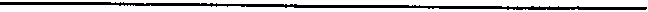 قال ابن حجر العسقلاني [أصله من عسقلان بفلسطين، وعاش بالقاهرة، ت 852هـ]: «وقَد ورَدَ ما هُو أَصرَح مِن هَذا فِي مَنعهنَّ، ولَكِنَّهُ عَلَى غَير شَرط المُصَنِّف، ولَعَلَّهُ أَشارَ إِلَيهِ، وهُو ما أَخرَجَهُ أَبُو يَعلَى مِن حَدِيث أَنَس، قالَ: «خَرَجنا مَعَ رَسُول اللَّه  فِي جِنازَة، فَرَأَى نِسوة فَقالَ: «أَتَحمِلنَهُ»؟ قُلنَ: لا. قالَ: «أَتَدفِنَّهُ»؟ قُلنَ: لا. قالَ: «فارجِعنَ مَأزُورات غَير مَأجُورات»(). ونَقَلَ النَّووِيّ فِي شَرح المُهَذَّب أَنَّهُ لا خِلاف فِي هَذِهِ المَسأَلَة بَين العُلَماء، والسَّبَب فِيهِ ما تَقَدَّمَ؛ ولأَنَّ الجِنازَة لا بُدّ أَن يُشَيِّعها الرِّجال، فَلَو حَمَلَها النِّساء لَكانَ ذَلِكَ ذَرِيعَة إِلَى اختِلاطهنَّ بِالرِّجالِ، فَيُفضِي إِلَى الفِتنَة»().وقال ابن حجر أيضاً في فتح الباري:«فيه اجتناب مواضع التهم، وكراهة مخالطة الرجال للنساء في الطرقات،فضلاً عن البيوت»().وقال بدر الدين العيني الحنفي :: [أصله من حلب، وسكن القاهرة، ت: 855هـ] في شرحه على البخاري: في التعليق على قول البخاري «باب حمل الرجال الجنازة دون النساء»: «أي هذا باب في بيان حمل الرجال الجنازة دون حمل النساء إياها لأنه ورد في حديث أخرجه أبو يعلى عن أنس  قال: «خرجنا مع رسول اللَّه  في جنازة، فرأى نسوة، فقال: أتحملنه؟ قلن: لا، قال: أتدفنَّه؟ قلن: لا، قال: فارجعن مأزورات غير مأجورات»()؛ لأن الرجال أقوى لذلك والنساء ضعيفات ومظنة للانكشاف غالباً خصوصاً إذا باشرن الحمل؛ ولأنهن إذا حملنها مع وجود الرجال لوقع اختلاطهن بالرجال وهو محل الفتنة ومظنة الفساد»().وقال أيضاً عند حديث عائشة ل: «لو أدرك رسول اللَّه  ما أحدث النساء لمنعهن كما منعت نساء بني إسرائيل»: «لو شاهدت عائشة لما أحدث نساء هذا الزمان من أنواع ‏البدع والمنكرات لكانت أشد إنكاراً، ولا سيما نساء مصر؛ فإن فيهن بدعاً لا توصف، ومنكرات لا تمنع، منها: مشيهن في الأسواق في ثياب فاخرة وهن متبخرات متعطرات مائلات متبخترات متزاحمات مع الرجال، مكشوفات الوجوه في غالب الأوقات، ومنها ركوبهن مراكب في نيل مصر وخلجانها مختلطات بالرجال... »().وقال أحمد المغراوي المالكي [ت 898هـ] بكراهة تعليم المعلم للجواري واختلاطهن بالغلمان ().الإمام الحطاب الرعيني المالكي [ت954هـ] في مواهب الجليل شرح مختصر خليل()حيث قرر إنكار الاختلاط بين الرجال والنساء والاجتماع فيما بينهم عند ختم القرآن.وقال عبد اللَّه باقشير الحضرمي الشافعي [ت 958‏هـ]: «ومن الكبائر: إظهار شعائر الفسق، كاجتماع الرجال والنساء متكشفات للعب ونحوه»().وقال الحجاوي الحنبلي [شامي، ت 968هـ] في الإقناع: «(ويُمْنَعُ فِيهِ() اخْتِلَاطُ الرِّجَالِ وَالنِّسَاءِ) قال البهوتي في شرحه: (لِمَا يَلْزَمُ عَلَيْهِ مِنْ الْمَفَاسِدِ)»().وقال ابن النجار الفتوحي الحنبلي (ت 972‏هـ): «وأما كون الجمعة لا تجب على المرأة؛ فلأن تكليفها بالخروج ومخالطة الرجال فيه مشقة عليها، وربما أدى إلى مفسدة»().ونقل ابن حجر الهيتمي الشافعي [مصري، ت 974هـ]: «أما سماع أهل الوقت فحرام بلا شك، ففيه من المنكرات كاختلاط الرجال بالنساء»().قال الخطيب الشربيني الشافعي [من أهل القاهرة،ت 977هـ]: «التَّعْرِيفُ بِغَيْرِ عَرَفَةَ، وَهُوَ اجْتِمَاعُ النَّاسِ بَعْدَ الْعَصْرِ يَوْمَ عَرَفَةَ لِلدُّعَاءِ لِلسَّلَفِ فِيهِ خِلَافٌ، فَفِي الْبُخَارِيِّ «أَوَّلُ مَنْ عُرِفَ بِالْبَصْرَةِ ابْنِ عَبَّاسٍ»، وَمَعْنَاهُ أَنَّهُ إذَا صَلَّى الْعَصْرَ يَوْمَ عَرَفَةَ أَخَذَ فِي الدُّعَاءِ وَالذِّكْرِ وَالضَّرَاعَةِ إلَى اللَّهِ تَعَالَى إلَى غُرُوبِ الشَّمْسِ كَمَا يَفْعَلُ أَهْلُ عَرَفَةَ؛ وَلِهَذَا قَالَ أَحْمَدُ: أَرْجُو أَنَّهُ لَا بَأْسَ بِهِ، وَقَدْ فَعَلَهُ الْحَسَنُ وَجَمَاعَاتٌ، وَكَرِهَهُ جَمَاعَةٌ مِنْهُمْ مَالِكٌ قَالَ الْمُصَنِّفُ: وَمَنْ جَعَلَهُ بِدْعَةً لَمْ يُلْحِقْ بِفَاحِشِ الْبِدَعِ، بَلْ يُخَفِّفُ أَمْرَهُ: أَيْ إذَا خَلَا عَنْ اخْتِلَاطِ الرِّجَالِ بِالنِّسَاءِ وَإِلَّا فَهُوَ مِنْ أَفْحَشِهَا»().‏وأبو السعود محمد بن محمد العمادي (ت982هـ) في تفسيره أشار إلى مزاحمة جهلة العوام النساء في الطواف(). ‏قال عمدة فقهاء الشافعية شمس الدين محمد بن أبي العباس الرملي الشافعي [ت 1004هـ ‏] ‏في نهاية المحتاج شرح منهاج النووي: في ذكر سياق ألفاظ القذف: «(قَوْلُهُ: وَيَا قَحْبَةُ) لِامْرَأَةٍ (قَوْلُهُ صَرِيحٌ كَمَا أَفْتَى بِهِ) أَيْ ابْنُ عَبْدِ السَّلَامِ، فَلَوْ ادَّعَى أَنَّهَا تَفْعَلُ فِعْلَ الْقِحَابِ مِنْ كَشْفِ الْوَجْهِ، وَنَحْوِ الِاخْتِلَاطِ بِالرِّجَالِ، هَلْ يُقْبَلُ أَوْ لَا؟ فِيهِ نَظَرٌ، وَالْأَقْرَبُ الْقَبُولُ لِوُقُوعِ مِثْلِ ذَلِكَ كَثِيرًا»().وقال علي بن سلطان القاري الحنفي [ت 1014هـ] تعليقاً على قول ابن الهمام: «(وتخرج العجائز للعيد لا الشواب)، وهو قول عدل؛ لكن لا بد أن يقيد بأن تكون غير مشتهاة في ثياب بذلة بإذن حليلها مع الأمن من المفسدة بأن لا يختلطن بالرجال...» ().وقال البهوتي الحنبلي [مصري، ت 1051هـ] في الكشاف: «(وَيُسْتَحَبُّ لِلنِّسَاءِ قِيَامُهُنَّ عَقِبَ سَلَامِ الْإِمَامِ، وَثُبُوتُ الرِّجَالِ قَلِيلًا؛ لِأَنَّهُ  وَأَصْحَابُهُ كَانُوا يَفْعَلُونَ ذَلِكَ، قَالَ الزُّهْرِيُّ فَنَرَى - وَاَللَّهُ أَعْلَمُ- لِكَيْ يَنْصَرِفَ النِّسَاءُ قَبْلَ أَنْ يُدْرِكْهُنَّ الرِّجَالُ، رَوَاهُ الْبُخَارِيُّ مِنْ حَدِيثِ أُمِّ سَلَمَةَ ل()؛ وَلِأَنَّ الْإِخْلَالَ بِذَلِكَ يُفْضِي إلَى اخْتِلَاطِ الرِّجَالِ بِالنِّسَاءِ»().وفي حاشية الشبراملسي الشافعي [مصري، ت 1087هـ] على نهاية المحتاج في باب القذف: «قَوْلُهُ: (وَيَا قَحْبَةُ) لِامْرَأَةٍ «قَوْلُهُ صَرِيحٌ كَمَا أَفْتَى بِهِ» أَيْ ابْنُ عَبْدِ السَّلَامِ، فَلَوْ ادَّعَى أَنَّهَا تَفْعَلُ فِعْلَ الْقِحَابِ مِنْ كَشْفِ الْوَجْهِ، وَنَحْوِ الِاخْتِلَاطِ بِالرِّجَالِ هَلْ يُقْبَلُ أَوْ لَا ؟ فِيهِ نَظَرٌ، وَالْأَقْرَبُ الْقَبُولُ لِوُقُوعِ مِثْلِ ذَلِكَ كَثِيرًا، وَعَلَيْهِ فَهُوَ صَرِيحٌ يَقْبَلَ الصَّرْفَ»().وَقَالَ الشَّيْخُ الطُّوخِيُّ الشافعي [مصري، 1090هـ] بِحُرْمَتِهِ [أي الاجتماع للدعاء بعد العصر يوم عرفة] لِمَا فِيهِ مِنْ اخْتِلَاطِ النِّسَاءِ بِالرِّجَالِ كَمَا هُوَ مُشَاهَدٌ الْآنَ»().وقال الحموي مفتي الحنفية في زمانه أحمد بن محمد ‏أبو العباس الحسيني الحموي [ت1098 هـ]: [أصله من حماة بسوريا، وسكن القاهرة]: «وَالْمُخْتَارُ أَنَّ الزِّفَافَ لَا يُكْرَهُ إذَا لَمْ يَشْتَمِلْ عَلَى مَفْسَدَةٍ , كَمَا فِي الْفَتْحِ. قُلْت: وَهُوَ حَرَامٌ فِي زَمَانِنَا فَضْلًا عَنْ الْكَرَاهَةِ لِأُمُورٍ لَا تَخْفَى عَلَيْك مِنْهَا اخْتِلَاطُ النِّسَاءِ بِالرِّجَالِ»()، فعلّل تحريم الزفاف في زمانه بعلة اختلاط النساء بالرجال، ولا يتمُّ ذلك إلا إذا كان الاختلاط (حرامٌ) عنده.وقال أيضاً كما في كتاب غمز عيون البصائر في شرح الأشباه والنظائر لابن نجيم في حكم العرس المختلط: «وهو حرام في زماننا، فضلاً عن الكراهة؛ لأمور لا تخفى عليك، منها اختلاط النساء بالرجال»().قال الفقيه شهاب الدين النفراوي الأزهري ‏المالكي [1044- 1126‏هـ] في كتابه الفواكه الدواني شرح رسالة ابن أبي زيد القيرواني عند كلامه على وجوب حضور الوليمة عند الدعوة إليها، إلا عند المنكر، قال: «بِقَوْلِهِ: (وَلَا مُنْكَرٌ بَيِّنٌ) أَيْ مَشْهُورٌ ظَاهِرٌ، كَاخْتِلَاطِ الرِّجَالِ بِالنِّسَاءِ، أَوِ الْجُلُوسِ عَلَى الْفُرُشِ الْكَائِنَةِ مِنَ الْحَرِيرِ، أَوِ الِاتِّكَاءِ عَلَى وَسَائِدَ مَصْنُوعَةٍ مِنْه»(). وقال أيضاً: «ومن مستحبات الطواف الدنو من البيت للرجال دون النساء...ومن مكروهاته: الطواف مع مخالطة النساء...»().وقرر سليمان بن عمر الجمل [ت 1204هـ] في حاشيته على شرح منهج الطلاب() أن الاختلاط بالنساء مظنة الفساد.وقال الفقيه سليمان بن محمد البجيرمي الشافعي [مصري، 1150- 1221هـ]: «اجْتِمَاعُ النَّاسِ [نساء ورجالاً] بَعْدَ الْعَصْرِ لِلدُّعَاءِ كَمَا يَفْعَلُهُ أَهْلُ عَرَفَةَ،قَالَ الْإِمَامُ أَحْمَدُ:لَا بَأْسَ بِهِ؛وَكَرِهَهُ الْإِمَامُ مَالِكٌ،...وقال الشيخ الطوخي بحرمته:لِمَا فِيهِ مِنْ اخْتِلَاطِ النِّسَاءِ بِالرِّجَالِ كَمَا هُوَ مُشَاهَدٌ الْآنَ»().وقال البجيرمي أيضاً في حاشيته على الشربيني: «الاختلاط بهن [أي النساء] مظنة الفساد»().وذكر الصاوي المالكي [مصري، ت 1241هـ] من مبطلات الوصية: «أَنْ يُوصِيَ بِإِقَامَةِ مَوْلِدٍ عَلَى الْوَجْهِ الَّذِي يَقَعُ فِي هَذِهِ الْأَزْمِنَةِ مِنْ اخْتِلَاطِ النِّسَاءِ بِالرِّجَالِ وَالنَّظَرِ لِلْمُحَرَّمِ وَنَحْوِ ذَلِكَ مِنَ الْمُنْكَرِ»().قال محمد بن علي بن محمد الشوكاني : (يمني ت1250هـ) في شرح حديث أُمِّ سَلَمَةَ قَالَتْ: «كَانَ رَسُولُ اللَّهِ  إذَا سَلَّمَ قَامَ النِّسَاءُ حِينَ يَقْضِي تَسْلِيمَهُ وَهُوَ يَمْكُثُ فِي مَكَانِهِ يَسِيرًا قَبْلَ أَنْ يَقُومَ». «الْحَدِيثُ فِيهِ أَنَّهُ يُسْتَحَبُّ لِلْإِمَامِ مُرَاعَاةُ أَحْوَالِ الْمَأْمُومِينَ، وَالِاحْتِيَاطُ فِي اجْتِنَابِ مَا قَدْ يَقْضِي إلَى الْمَحْذُورِ، وَاجْتِنَابُ مَوَاقِعِ التُّهَمِ، وَكَرَاهَةُ مُخَالَطَةِ الرِّجَالِ وَالنِّسَاءِ فِي الطُّرُقَاتِ فَضْلًا عَنِ الْبُيُوتِ»().وقال أيضاً: «قَوْله: (وَخَيْرُ صُفُوف النِّسَاء آخِرُهَا) إنَّمَا كَانَ خَيْرهَا لِمَا فِي الْوُقُوف فِيهِ مِنَ الْبُعْد عَنْ مُخَالَطَة الرِّجَال»(). وقال أيضاً في تفسيره فتح القدير: «لما فرغ سبحانه من ذكر الزجر عن الزنا والقذف، شرع في ذكر الزجر عن دخول البيوت بغير استئذان؛ لما في ذلك من مخالطة الرجال بالنساء، فربما يؤدي إلى أحد الأمرين المذكورين»(). وقال ابن عابدين محمد أمين بن عمر الدمشقي :: إمام الحنفية في عصره [1198- 1252هـ] في حاشيته: «وَقَدْ مَرَّ فِي كِتَابِ الشَّهَادَاتِ مِمَّا تُرَدُّ بِهِ الشَّهَادَةُ الْخُرُوجُ لِفُرْجَةِ قُدُومِ أَمِيرٍ أَيْ لِمَا تَشْتَمِلُ عَلَيْهِ مِنْ الْمُنْكَرَاتِ وَمِنْ اخْتِلَاطِ النِّسَاءِ بِالرِّجَالِ»().والآلوسي [ت 1270هـ] في كلامه عن الزجر عن الاختلاط في تفسيره(). ‏وفي مختصر خليل مع شرحه منح الجليل لعليش المالكي [من طرابلس المغرب، وسكن القاهرة، ت1299هـ]: «(وَيَنْبَغِي) لِلْقَاضِي (أَنْ يُفْرِدَ) بِضَمِّ التَّحْتِيَّةِ وَسُكُونِ الْفَاءِ وَكَسْرِ الرَّاءِ (يَوْمًا) مُعَيَّنًا مِنَ الْأُسْبُوعِ، (أَوْ وَقْتًا) مُعَيَّنًا مِنَ الْيَوْمِ (لِـ)قَضَاءٍ بَيْنَ (النِّسَاءِ) سَتْرًا لَهُنَّ، وَحِفْظًا مِنْ اخْتِلَاطِهِنَّ بِالرِّجَالِ فِي مَجْلِسِهِ، سَوَاءٌ كَانَتْ الْخُصُومَةُ بَيْنَهُنَّ خَاصَّةً، أَوْ بَيْنَهُنَّ وَبَيْنَ الرِّجَالِ، وَهَذَا فِي نِسَاءٍ يَخْرُجْنَ، وَلَا يُخْشَى مِنْ سَمَاعِ صَوْتِهِنَّ الْفِتْنَةُ بِهِنَّ، وَأَمَّا الْمُخَدَّرَاتُ وَاَللَّاتِي يُخْشَى مِنْ سَمَاعِ صَوْتِهِنَّ الْفِتْنَةُ بِهِنَّ، فَيُوَكِّلْنَ مِنْ يُخَاصِمُ عَنْهُنَّ، أَوْ يَبْعَثُ لَهُنَّ فِي مَنَازِلِهِنَّ ثِقَةً مَأْمُونًا»().وفي حواشي عبد الحميد الشرواني الشافعي [داغستاني من أهل مكة المكرمة، 1230- 1301هـ]: «قوله: (إن الثاني) أي: يا قحبة، صريح أي لامرأة ولو ادَّعى إرادة أنها تفعل فعل القحاب من كشف الوجه، ونحو الاختلاط بالرجال فالأقرب قبوله لوقوع مثل ذلك كثيراً عليه فهو صريح يقبل الصرف»().‏ مفتي القطر الحضرمي في زمانه العلامة عبد الرحمن بن محمد باعلوي الشافعي [1250- 1320هـ] في كتابه بغية المسترشدين: «ويقطع مادة ذلك أن يأمر الوالي النساء بستر جميع بدنهن، ولا يكلفن المنع من الخروج إذ يؤدي إلى إضرار، ويعزم على الرجال بترك الاختلاط بهن»().ومحمد جمال الدين القاسمي [ت1332 ‏هـ] في تفسيره محاسن التأويل بعد التعليق على حادثة الإفك: «ولما فضّل تعالى الزواجر عن الزنى، وعن رمي العفائف عنه، بيّن من الزواجر ما عسى يؤدي إلى أحدهما، وذلك في مخالطة الرجال بالنساء، ودخولهم عليهن، وفي أوقات الخلوات، وفي تعليم الآداب الجميلة».وقال محمد رشيد بن علي رضا [ت1354هـ] في تفسيره المنار: «لَعَارٌ عَلَى بِلَادِ الْإِنْكِلِيزِ أَنْ تَجْعَلَ بَنَاتِهَا مَثَلًا لِلرَّذَائِلِ بِكَثْرَةِ مُخَالَطَةِ الرِّجَالِ»().وقال عبد الرحمن الجزيري [مصري ت1360هـ]: «وأُمرنا بصون أجساد النساء من التبذل، والظهور أمام الأجانب، وحثِّ المرأة على حفظ جسدها بالإحتشام والتستر، والبعد عن مواطن الريبة، وبؤر الفساد، وعن الاختلاط بالرجل الأجنبي حتى لا تقع في محرم، ولا يجرها الاختلاط والتبذل إلى الوقوع في الذنب، وتستوجب إقامة الحد عليها»().قال حسن البنا - من دعاة مصر- [ت 1368‏هـ]: «هذا الاختلاط الفاشي بيننا في المدارس والمعاهد والمجامع والمحافل العامة، وهذا الخروج إلى الملاهي والمطاعم والحدائق، وهذا التبذل والتبرج الذي وصل إلى حد التهتك والخلاعة، كل هذه بضاعة اجنبية لا تمت إلى الإسلام بأدنى صلة...» (). وقال مصطفى صبري التوقادي الملقب بـ(شيخ الإسلام في الخلافة العثمانية) [ت1373 ‏هـ]: «وهناك بعد آية الحجاب، أحاديث نبوية كثيرة تأمر بستر النساء عن الرجال الأجانب، وتنهى عن الاختلاط بهم... إني لا أمنع المرأة عن التعلم، ولا من التبحر في العلوم لمن يستشعر منها النبوغ، لكن بشرط أن يكون كل من التعلم والتبحر في مدارس خاصة بالنساء، لا يخالطهن الطلاب الذ كور، ومدرساتهن منهن...»().وقال أيضاً في رسالته: قولي في المرأة: «وهناك أحاديث كثيرة تأمر بستر النساء عن الرجال الأجانب وتنهى عن الاختلاط بهم...»().وقال محمد فريد وجدي [من كتاب مصر- (ت1373 هـ)]: «إن من أقبح مظاهر أسر المرأة في الأفراد والأمم ترك حبلها على غاربها، وقذفها بذلك ‏الجسم اللين، والعواطف الرقيقة، والفؤاد المملوء رحمة، والمهجة المتشبعة بالشفقة، أن تزاحم الرجال في معترك الحياة كتفاً لكتف لسد رمقها»().وقال عبد المجيد سليم [مصري، ت 1374هـ] من علماء الأزهر: «هذا وقد ذكر العلامة ابن القيم فى كتابه الطرق الحكمية في السياسة الشرعية فصلاً بيّن فيه أنه يجب على أُولي الأمر أن يمنعوا اختلاط الرجال بالنساء في الأسواق ومجامع الرجال. وذكر فيه أن تمكين النساء من اختلاطهن بالرجال أصل كل بلية وشر»().وقال الشيخ أحمد شاكر [من علماء مصر -: (ت 1377‏ هـ)] تعليقاً على حديث: «إذا استعطرت المرأة فخرجت على القوم؛ ليجدوا ريحها ‏فهي زانية، وكل عين رأتها زانية»(): «انظروا إلى هذا وإلى ما يفعل نساء ‏عصرنا المتهتكات الفاجرات الداعرات، وهن ينتسبن إلى الإسلام زوراً وكذباً، يساعدهن الرجال الفجار الأجرياء على اللَّه وعلى رسوله، وعلى بديهيات الإسلام، يزعمون جميعاً أن لا بأس بسفور المرأة وبخروجها عارية باغية، وباختلاطها بالرجال في الأسواق وأماكن اللهو والفجور، ويجترئون ‏جميعاً، فيزعمون أن الإسلام لم يحرم على المرأة الاختلاط»().وقال الشيخ محمد الخضر حسين [ت 1377 هـ]: «وإذا كان اختلاط الجنسين من قبيل التطوّر الاجتماعي فهو من نوع ما ينشأ عن تغلب الأهواء، وتقليد الغربيين في غير مصلحة، فيتعيّن على دعاة الإصلاح أن يجهروا بإنكارهِ، ويعملوا على تنقية المجتمع من أقذائه ومتى قَوِيت عزائمهم، وجاهدوه من طُرُقه الحكيمة أماطوا أذاه وغلبوه على أمره»().وقال محمد بن الحسن الحجوي [من علماء المغرب – 
(ت 1379هـ)]: «ويكون تعليم البنات على يد نسوة معلمات فاضلات ماهرات في التعليم حسنة السلوك مؤتمنات، وفي محلات مخصوصة بالبنات لا مختلطات بالأولاد»().وقال مصطفى السباعي [من علماء سورية – (ت 1384هـ)]: «يتشدد الإسلام في منع اختلاط النساء بالرجال، وقد قامت حضارته الزاهرة التي فاقت كل الحضارات؛ في إنسانيتها ونبلها وسموها على ‏الفصل بين الجنسين، ولم يؤثِّر هذا الفصل على تقدم الأمة المسلمة، وقيامها بدورها الحضاري الخالد في التاريخ»().وقال الشيخ محمد بن إبراهيم [مفتي البلاد السعودية في زمانه- (ت1389هـ)]: «وأما اختلاط النساء بالرجال فهذا من أكبرالمنكرات التي يتعيّن إنكارها على الجميع»().وقال محمد بن سالم البيحاني [من علماء اليمن (ت1391 ‏هـ)]: «حرام على النساء الاختلاط بالرجال في الأسواق والمصانع والمساجد والمعاهد ودواوين الحكومة، وإن قال أدعياء العلم وكذبة المصلحين بخلاف ذلك، فإنما هي الخيانة في أمانة العلم، والكذب في التجديد والتضليل بالمرأة ‏المسكينة...» ().وقال الشيخ محمد الأمين الشنقيطي [ت1393 ‏هـ]: «إن من الغريب أن يوجد في أمة مسلمة عربية اختلاط الجنسين في الجامعات والمدارس مع أن دين الإسلام الذي شرعه خالق السموات والأرض على لسان سيد الخلق  يمنع من ذلك منعاً باتاً»().وقال أبو الأعلى المودودي [من علماء باكستان – 
ت 1399هـ]: «إثارة النغمة للتعليم المختلط، وفتح المعاهد المختلطة يمرح فيها المراهقون والمراهقات جنباً إلى جنب من قبل بعض الأفراد لا تفسر إلا بكونهم مصابين بداء التقليد الأعمى للغرب»().وقد جزم بتحريم اختلاط النساء بالرجال الشيخ عبد اللَّه بن حميد (1329- 1402) في فتاويه رقم (230، 239، 240، 245، 247، 250) بتحريم كشف وجوه النساء بحضرة الرجال الأجانب والاختلاط بهم، وحلف على ذلك!!.وقال محمد محمد حسين [من أدباء مصر –(‏ت 1403هـ]: «كثر ‏كلام الناس في هذه الأيام - في الصحف وفي دور العلم، وأقسام الفلسفة ومعاهد تخريج المدرسين والأخصائيين الاجتماعيين منها خاصة - عن الكبت الجنسي ومضاره - وشاع بين كثير ممن ينتحلون الدراسات النفسية - والفرويدية منها خاصة - أن السبيل إلى تلافي الأضرار المتولاة عن هذا الكبت هي اختلاط الذكور بالإناث، وتخفف النساء من الحجاب ومن الثياب، وهو تخفف لا يعرف الداعون إليه مدىً ينتهي عنده، ولعله ينتهي إلى ما انتهى إليه الأمر في مدن العراة التي نُكِست فيها المدنية فارتدت إلى الهمجية الأولى! ‏ذلك هو المجتمع المختلط الذي يدعون إلى تعميمه في المدارس وفي الإدارات الحكومية، وفي المصانع وفي الشركات وفي الأندية والمجتمعات، وقد أخذت هذه الدعوة سبيلها إلى التنفيذ في بعض هذه الميادين، والواقع أن هذا الاتجاه هو جزء من اتجاه أكبر وأعم، يراد به فرنجة المرأة، وحملها على أساليب الغرب في شتى شؤونها: في الزواج وفي الطلاق، وفي المشاركة في العمل والإنتاج في شتى الميادين، وفي الزي وفي المحافل والمراقص، إلى آخر ما هنالك، وهذا الاتجاه هو بدوره جزء من اتجاه أكبر يراد به سلخنا من أدب إسلامنا وتشريعه، وإلحاقنا بالغرب في التشريع والأدب»().وقال عبد اللَّه ناصح علوان [من علماء سوريا - (ت 1407هـ)]: «يا نساءنا المسلمات: إياكن أن تسمعن إلى دعاة الإباحية الذين يدَّعون أن السفور والاختلاط تصعيد للغريزة، وتصريف لكوامن الشهوة، بل يجعل ‏اجتماع النساء بالرجال، والشباب بالشابات أمراً مألوفاً وعادياً»().وقال تقي الدين الهلالي [من علماء المغرب - (ت1407 ‏هـ)]: «يجب أن تكون مدارس الإناث مفصولة عن مدارس الذ كور من روضة الأطفال إلى شهادة الدكتوراه»().وقال صالح البليهي [من علماء السعودية - (ت 1410هـ)]: «امنعوا الاختلاط، فهو خير لكم وخير لنسائكم، وخير للمجتمع كله، فمن أسباب الشر والفساد الاختلاط، سواء كان ذلك في حقول التعليم أو الدوائر الحكومية، ولا شك أن الذي يدعو إلى اختلاط النساء بالرجال مجرم ومن المفسدين للأرض، وعدو للَّه ورسوله، وعدو للإسلام ‏والمسلمين»(). وقال الشيخ حمود التويجري [من علماء السعودية - (ت1413 ‏هـ)]: «أقبح من ذلك ما يفعله بعض المنتسبين للإسلام من خلط النساء بالرجال الأجانب في المدارس، وصنوف الأعمال بحيث يجعل لكل رجل وامرأة أجنبية منه مجلس واحد لتتم العلاقة بينهما من قريب، وتحصل الفتنة والفاحشة بينهما بأدنى وسيلة، وهذا مما دَبَّ إليهم من قبائح الإفرنج، ورذائلهم، فاللّه المستعان»().وقال الشيخ عبد اللَّه آل محمود - مفتي دولة قطر في زمانه - ‏(ت 1417‏هـ): «إن الاختلاط من مساوئ الأخلاق، وليس من خلق أهل الإسلام في شيء، بل ولا من خلق العرب في جاهليتهم...» ().وقال محمد بن سليمان الجراح [من علماء الكويت - (ت 1417هـ)]: «اعلم أن فكرة الاختلاط فكرة كافرة خاطئة خاسئة المخالفة للحس والعقل ‏والوحي السماوي وتشريع الخالق البارئ...» ().وقال محمد متولي الشعراوي [ مصري ت 1419هـ]: «مسألة الاختلاط بين الفتاة والشاب لا منطقية ولا طبيعية.. نحن لا نمنع المرأة من العمل، لكن تخرج إلى العمل في محيط أسرتها، وإن استدعى أن تخرج إلى المجتمع لكن في حشمتها وفي وقارها وفي اتزانها، ولا نجعل هذه الضرورة تبيح لها أن تختلط بالشباب ما شاء لها الاختلاط...»().وقال أبو الحسن الندوي[من علماء الهند - (ت 1420هـ)]: «فأي بلد إسلامي سار على هذا الدرب، وطرح الحشمة، وسمح بالاختلاط بجميع أنواعه، وشجع التعليم المختلط، كانت نتيجته ذلك التفسخ الخلقي والجنسي، والثورة على سائر الحدود الخلقية والدينية...» ().وقال الشيخ سيد سابق [مصري، ت1420هـ] في فقه السنة: «إعلان الزواج: يستحسن شرعاً إعلان الزواج؛ ليخرج بذلك عن نكاح السر المنهي عنه، وإظهاراً للفرح بما أحل اللَّه من الطيبات، وإن ذلك عمل حقيق بأن يشتهر، ليعلمه الخاص والعام، والقريب والبعيد، وليكون دعاية تشجع الذين يؤثرون العزوبة على الزواج، فتروج سوق الزواج، والإعلان يكون بما جرت به العادة، ودرج عليه عرف كل جماعة، بشرط ألا يصحبه محظور نهى الشارع عنه: كشرب الخمر، أو اختلاط الرجال بالنساء، ونحو ذلك»().وقال الشيخ عبدالعزيز بن باز [مفتي المملكة العربية السعودية (1330- 1420هـ)]: «فإن الدعوة إلى نزول المرأة للعمل في ميدان الرجال المؤدي إلى الاختلاط؛ سواء كان ذلك من جهة التصريح أو التلويح بحجة أن ذلك من مقتضيات العصر ومتطلبات الحضارة أمر خطير جداً له تبعاته الخطيرة، وثمراته المرة، وعواقبه الوخيمة، رغم مصادمته للنصوص ‏الشرعية...» ().وقال أيضاً: «اختلاط البنين والبنات في المراحل الابتدائية ‏منكر لا يجوز فعله؛ لما يترتب عليه من أنواع الشرور»().وقالت اللجنة الدائمة للإفتاء برئاسة الإمام عبد العزيز بن باز [1420هـ]:، ونائبه ‏الشيخ عبد الرزاق عفيفي[1415هـ]ما نصه:«اختلاط الطلاب بالطالبات، والمدرسين بالمدرسات في دور التعليم محرم؛ لما يفضي إليه من الفتنة وإثارة الشهوة، ‏ووقوع الفاحشة... »().وقال الشيخ علي الطنطاوي [سوري، ت1420هـ]: «هذا هو باب الشهوات، وهو أخطر الأبواب، عرف ذلك خصوم الإسلام فاستغلوه، وأول هذا الطريق هو الاختلاط...»().وقال الشيخ محمد بن عثيمين [ت 1421هـ]: «ولهذا كان أعداؤنا - أعداء الإسلام - بل أعداء اللَّه ورسوله من اليهود والنصارى والمشركين والشيوعيين وأشباههم وأذنابهم وأتباعهم، كل هؤلاء - يحرصون غاية الحرص على أن يفتنوا المسلمين بالنساء، يدعون إلى التبرج، يدعون إلى اختلاط المرأة بالرجل، يدعون إلى التفسخ في الأخلاق، يدعون إلى ذلك بألسنتهم، وأقلامهم ، وأعمالهم...» ().وقال العلامة ابن عثيمين أيضاً: «يجب علينا أن نبصِّر هؤلاء القوم الذين يدعون إلى سفور المرأة وتبرجها ومخالطتها للرجال، وأن نبين لهم أن هذا هدم للأخلاق والأديان والمستقبل؛ لأن الشعوب إذا أصبحت بهيمية ليس لها إلا شهوة الفرج، وملء البطن، أصبحت لا قيمة لها، وأصبحت ذليلة إما للدنيا، وإما لجبابرة الخلق»().وقال بكر أبو زيد [ت 1429هـ]: «حُرِّم الاختلاط سواء في التعليم، أم العمل، والمؤتمرات، والندوات، والاجتماعات العامة والخاصة وغيرها...» ().قال الشيخ محمد جميل زينو [شامي، يسكن بمكة معاصر]: «من المنكرات العامة: الاستماع إلى الموسيقى، أو الأغاني الخليعة، واختلاط الرجال بالنساء من غير المحارم، ولو من الأقارب كابن العم والخالة وأخ الزوج وغيره»().وقال الدكتور سعد الدين السيد صالح المصري: «ينظر الإسلام إلى المجتمع على أنه مجتمع انفرادي، للرجال مكانهم، وللنساء مكانهن، ولا التقاء بينهما ولا اختلاط إلا بالزواج... بل الإسلام يحرم الاختلاط حتى في ‏المسجد»().وقال الشيخ صالح بن فوزان الفوزان:«الاختلاط بين الرجال والنساء على وجه يثير الفتنة أمر محرم بالكتاب والسنة والإجماع»().وقال الشيخ فريح بن صالح البهلال: «اختلاط النساء بالرجال في أعمالهم وخلوتهم بهن من المفاسد المدمرة للأخلاق والحياء، وضياع الأولاد، المنذر بالخطر المحدق بالفرد والمجتمع»().وقال أيضاً: «وذلك أن المرأة المشاركة للرجال ضاعت وأضاعت رعاية أولادها وزوجهأ وبيتها، وفسدت وأفسدت الرجال، وركبت ما هب ودب من المنكرات والفواحش، وأصبحت متعة وسلعة لكل ساقط ولاقط، وحينئذٍ ضاع حياؤها، وأنوثتها، وكرامتها، ودينها، وكان عاقبة أمرها خسراً».‏وإذا كان ابن القيم وأمثاله من السابقين يرون أن الاختلاط أصل كل شر في عصرهم، فكيف لو رأوا اختلاط النساء بالرجال في عصرنا، وقد اقترن بالمجون الفاحش، والصور العارية، والأدب المكشوف، والقصص الغرامية، وحفلات الرقص المثيرة، والموسيقى المثيرة، والطرب الخليع، ومناظر الجمال الجذابة، وصور الإغراء بالفاحشة، فتسيطر عليهم هذه الاستثارة الشهوانية التي تطفئ فيهم القوى الفكرية والعقلية، ولا يكادون يبلغون الحلم حتى تغتالهم الشهوات البهيمية، وتستحوذ عليهم؟!! فماذا ينتظر من وراء هذا الاختلاط؟!!().وقال صاحب كتاب الاختلاط وما ينجم عنه من مساوئ الأخلاق: «فتقليد المسلمين لغير المسلمين في مثل هذا الاختلاط هو مدعاة إلى الفتنة في الأرض وفساد كبير، ولن يخفى ضرره على من له مسْحة من عقل أو دين، ولكن الهوى يعمي ويصم!» (). ‏وقال عبد اللَّه القلقيلي [مفتي المملكة الأردنية]: «اختلاط الطلاب والطالبات في الدراسة مما لا يبيحه الشرع الإسلامي، بل يحظره ويكرهه وينكره»().وقال عبد المحسن العباد البدر: «حصول الجمع بين البنين والبنات بعد سن التمييز في الصفوف الأولية غير سائغ لما فيه من محاذير يدركها كل عاقل»().وقال عبدالقادر الخطيب [رئيس جمعية رابطة العلماء في العراق]: «إن اختلاط الرجال بالنساء من خصائص الأجانب، فالإثم كل الإثم على كل من يساعد على إباحة الاختلاط؛ سواء كان في الجامعات وسائر المدارس والكليات، أو في المتاجر والدوائر والمجتمعات...» ().وقال عبداللَّه النوري [رئيس لجنة الفتوى في الكويت]: «أما حكم ‏الاختلاط في الإسلام مع وضعنا الحاضر، فلا أظن أن أحداً يجهله إلا من ران على قلوبهم ما كانوا يريدون، الإسلام لم يبح اختلاط الإناث بالذ كور إلا ‏اختلاط المحارم بالمحارم...» ().وقال محمد أحمد المقدم المصري: «ومن صور الاختلاط المحرم: الاختلاط في دور التعليم كالمدارس، والمعاهد، والجامعات، والاختلاط في الوظائف والأندية...» ().وقال محمد الخطيب [من علماء لبنان]: «إن الاختلاط لا يختلف في حرمته اثنان من المسلمين، ولا ينكر مساوئه ومفاسده من له قلب أو ألقى ‏السمع وهو شهيد»().وقال محمد علي الصابوني الشامي: «حذر اللَّه جل ثناؤه من مقارفة الفواحش، وارتكاب الموبقات، فنهى عن الزنا، ودواعيه القريبة والبعيدة، من النظر إلى النساء، والاختلاط بهن، وكشف العورات، وإبداء الزينة...» ().وقال محمد لطفي الصباغ الشامي: «هناك نوعان من الاختلاط يتهاون فيهما كثير من الصالحين، ولابد من أن نشير ههنا إلى أنهما معولان يهدمان في كيان مجتمعنا الإسلامي:أما أولهما: فهو الاختلاط في التعليم.وأما ثانيهما: فهو الاختلاط في العمل، ومثل الذين يتهاونون في الخلوة والاختلاط الآثم بدعوى أنهم ربوا على الاستجابة لنداء الفضيلة، ورعاية الخلق، مثل قوم وضعوا كمية من البارود بجانب نار متوقدة، ثم ادّعوا أن الانفجار لا يكون؛ لأن على البارود تحذيراً من الاشتعال والاحتراق!! إن ‏هذا خيال بعيد عن الواقع، ومغالطة للنفس وطبيعة الحياة وأحداثه»().وقال منير الغضبان السوري: «ماذا تريدون يا دعاة الاختلاط؟ أما ‏الاختلاط في الجامعات فماذا نقول عنه؟! ضرورة اجتماعية؟! ضرورة خلقية؟! ضرورة قومية؟! ضرورة تربوية؟! هكذا يقولون!! ويقولون: إن المرأة والرجل قد بلغا من الرشد والمسؤولية بحيث يترفعان عن العلاقة الجنسية بينهما، إنما زمالة درس وصداقة مرحلة! إنهم لكاذبون!! أما لو صح قولهم بالحديث عن الرشد لأمكن أن حاجة المرأة إلى أن تتزوج انتهت مع دخول الجامعة، وهذا يكذبه الواقع لكل ذي لب، والفضائح التي تقع في الجامعات، ويندى لها الجبين أكثر من أن تحصى...»().ويتضح من هذه النصوص وغيرها أن علماء الإسلام: في الهند، والباكستان، وتركيا، والشام، والعراق، ومصر، والمغرب، وقطر، واليمن، والسعودية، قد صرحوا بتحريم الاختلاط بين الرجال والنساء في أماكن العمل والتعليم، ولم يعرف لهم مخالف يعتد بقوله، فأين هذا من المفتونين الذين يدعون أن مصطلح الاختلاط مصطلح حادث، فهم بهذا إما جهلة وإما ‏مغرضون، والجاهل يتعلم ولا يتكلم، والمغرض حسيبه ربه، ﴿وَمَنْ يُرِدِ اللَّهُ فِتْنَتَهُ فَلَنْ تَمْلِكَ لَهُ مِنَ اللَّهِ شَيْئَاً﴾().ولما رأت الحكومة السعودية -حفظها اللَّه- فتح مدارس لتعليم البنات، وكلت تنظيمها إلى العلماء برئاسة الشيخ محمد بن إبراهيم :، فجعلوا لها تعليماً مستقلاً عن مدارس البنين، وجعلوا لها رئاسة خاصة ‏تسمى: رئاسة تعليم البنات، ومنفصلة عن وزارة المعارف، واستمر العمل ‏على ذلك، فكان لذلك أحسن النتائج التعليمية -وللَّه الحمد-»().وقال نجم الدين الواعظ [مفتي الديار العراقية]: «اختلاط الذكور ‏بالإناث لا يجيزه دين من الأديان، ولا سيما دين الإسلام»().وقال وهبي غاوجي الألباني: «إن الإسلام يأذن باجتماع النساء ‏والرجال في بيوت اللَّه تعالى للعبادة، وسماع العلم، مع الفصل بينهم، ولكنه ‏لا يأذن بالاختلاط، كما لا يأذن بالخلوة»().المبحث الخامس: أضرارالاختلاط ومفاسدهأولاً: الاختلاط دليل على ضعف الإيمان، والانحراف عن الدين هذه المفسدة مأخوذة من الواقع المشاهد المخالف لتاريخ المسلمين، ‏فإن تاريخ المسلمين وقد مضى عليه ثلاثة عشر قرناً والمرأة المسلمة محفوظة مصانة من قبل نفسها، ومن قبل المسلمين، لا تقبل الاختلاط بالرجال، ولا يقبل الرجال الاختلاط بها، ‏إلا ما ندر وبطريقة عفوية، فلما جاءت الدعوات الهدامة من قبل أعداء الإسلام: كالإسماعيلة الباطنية، والرافضة، والصوفية، وحزب التحرير، والشيوعية الاشتراكية، والبعثية الاشتراكية والعلمانية الليبرالية، كانت دعوة تحرير المرأة من جملة ما دعوا إليه، ووجد بعد ذلك إنشاء أحزاب ديمقراطية تنهج النهج الديقراطي الغربي، ومن ذلك الدعوة إلى مساواة المرأة بالرجل. ففي خضم هذه الأحزاب، حصلت انحرافات عظيمة في كثير من المسلمين: في عقائدهم، وعبادتهم، وسياستهم، وفي آدابهم وأخلاقهم، ‏ومن آثار هذه الانحرافات قبول كثير منهم اختلاط النساء بالرجال في الوظائف والأعمال وغيرها، وقامت الدعوة إلى اختلاط النساء بالرجال وانتشرت، فمصاحبة ظهور اختلاط النساء بالرجال للدعوات الإلحادية والشركية والكفرية دليل عل أن الاختلاط المذكور ما توصل إليه دعاة الإفساد، إلا في هذه الأحوال المتردية من غفلة كثير من المسلمين وجهلهم بالإسلام وآدابه، وتحول بعضهم إلى أعداء ومحاربين له. ومعلوم أنه عند الفتن العظام يحصل من الشر ما لا يكون في الحسبان، فانتشار الاختلاط في هذا الزمان يُعدّ من النوازل على المسلمين، ومن مستجدات الأحداث الكبار.و«قد حاط الإسلام المسلمة بضوابط حكيمة رسخت في أعماق القلوب،‏لا يستطيع المسلمون هدمها إلا إذا غيروا دينهم،وبدلوه كله»(). فعلى هذا لم يكن انحراف المسلمين في قبول الاختلاط مقصوراً عليه؛ بل يُعدّ الاختلاط فرعاً من فروع الانحرافات. ثانياً: الاختلاط ضرر على الدين والدنيا:‏«اختلاط النساء بالرجال الذي هو أمر جسيم الخطب عظيم الضرر، وفيه فساد الدين والدنيا والعرض والمال والأخلاق والعقل والنسب»(). ‏«وإن الإحصائيات الواقعية في كل البلاد التي شاع فيها الاختلاط ناطقة »بل صارخة- بخطر الاختلاط على الدنيا والدين»(). وخطره على ذلك من جهة قبوله فما قبل إلا بسبب ضعف الإيمان، وفساد اليقين، وقلة الخشية والمراقبة للَّه، وذهاب الحياء والعفاف وخمود الغيرة، وأساس هذا كله حب الدنيا وحب المنكرات. والجهة الثانية: ما يحدثه الاختلاط من فساد وأمراض، فالمقتربون منه يحصل فيهم الفساد، كما حصل في الدعاة إلى الاختلاط. ‏وأما خطره على الدنيا فليعلم أن صلاح الدنيا بإقامة الدين وذهابها بذهابه، فمتى حصل الاختلاط لغير ضرورة شرعية، فقد عرض المختلطون دنياهم من مال وجاه وملك وأمن واستقرار وعافية أبدان، ومأكل ومشرب وملبس ومنكح وغيره للنقص ‏بنزع البركة وتسليط الآفات والأمراض والعلل والتلف، فلا يأمن مكر اللَّه إلا القوم الخاسرون، فإذا كانت معصية أبينا آدم، وهي: أكل لقمة من شجرة حرمها اللَّه عليه، أدت إلى خروجه من الجنة، فما بالك بانتهاك حرمات اللَّه انتهاكاً يقوم على: البغي، والظلم، والاعتداء، والمكر، والغدر، والاحتيال، وغير ذلك؟! أفلا يغير اللَّه الأحوال؟! إنه غيور شديد العقاب، عزيز ذو انتقام!! ثالثاً: الاختلاط أصل كل فتنة، وبلاء؛ لأن الإسلام لا يحرم شيئاً إلا لضرر فيه محض، أو لأغلبية ضرره على منفعته، فإطلاق اختلاط النساء بالرجال ضرر محض من وجه، وضرر أغلب من وجه آخر. ‏أما ضرره المحض فمتى كان لغير حاجة معتبرة فهذا الاختلاط ليس فيه منفعة أصلاً، فهو ضرر محض، وأما ضرره الأغلبي فمتى كان لحاجة، كالتعليم، وطلب الرزق، وغير ذلك، فالضرر هنا أعظم من المنفعة؛ لأن تعلم المرأة وعملها تقدر عليه المرأة دون اختلاط، فلم تصل الحاجة هنا إلى حد الضرورة. ‏وعلى هذا التفصيل يظهر للمنصف أن الاختلاط الحاصل في عصرنا لا يخرج عن هذين الأمرين، وأما كونه أصل كل شر فلقول النبي : «ما تركت بعدي فتنة أضرّ على الرجال من النساء»().‏قال الإمام القرطبي : عند حديث «فإن أول فتنة بني إسرائيل كانت في النساء»(): «فإنهن أول فتنة بني إسرائيل، وفتنتهن على الرجال أشد من كل فتنة، والمحنة بهن أعظم من كل محنة؛ لأن النفوس مجبولة على الميل إليهن، وعلى اتباع أهوائهن، ‏مع نقص عقولهن، وفساد آرائهن»().رابعاً: اختلاط النساء بالرجال يذهب الحياء؛ لأن المرأة المختلطة بالرجال تتسبب في ذهاب حيائها، ‏ولا خير في امرأة ذهب حياؤها؛ لأن الرسول  قال: «الحياء من الإيمان»()، بل قال الرسول : «‏الحياء والإيمان قرنا جميعاً، فإذا ذهب أحدهما ذهب الآخر»().. ‏واللَّه لا يعبأ بمن نزع منه الحياء، قال الرسول : «إذا لم تستحي فاصنع ما شئت»().خامساً: الاختلاط طريق الفاحشة؛ لأنه يُسهل النظر على المرأة والخلوة بها، وقد أشارت الإحصاءات الأمريكية الرسمية إلى ما نسبته (87.8 %) من مجموع طلاب المدارس الثانوية مارسوا اتصالاً جنسياً في حياتهم، نسبة (22 %) منهم قبل سن الثالثة عشرة().سادساً: يزيد الاختلاط في أماكن العمل والتعليم من معدلات الاغتصاب، وحالات الاعتداء الجنسي على النساء، فقد جاء في تقرير صدر عن منظمة (هيومان رايتس ووتش) المعنية بالدفاع عن حقوق الإنسان: «إن العنف وحالات الاغتصاب تتزايد ضد الطالبات من جانب مدرسيهن والطلاب، كما أن أخبار وحوادث الاغتصاب التي تتم من قبل الذكور في دروات المياه في المدارس والجامعات جعلت الذعر يدب بين طالبات وفتيات الجامعة...» ().سابعاً: اختلاط المرأة بالرجال في أماكن العمل والتعليم يؤدي إلى التحرش بها، ففي دول الاتحاد الأوربي يتعرض (35 %) من النساء إلى شكل من أشكال التحرش الجنسي في مكان العمل، وتشير إحصائية المفوضية الأوربية إلى أنه خلال عام واحد تعرض نحو (50 %) من النساء العاملات إلى تحرشات جنسية().ثامناً: يؤدي اختلاط الرجال بالنساء في أماكن العمل والتعليم إلى غرق الشباب في الميوعة والانحلال، قال الرئيس الأمريكي السابق (كنيدي): «إن الشباب الأمريكي مائع ومترف وغارق في الشهوات، وإن من بين كل سبعة شباب يتقدمون للتجنيد يوجد منهم ستة غير صالحين؛ وذلك لأننا سعينا لإباحة الاختلاط بين الجنسين في الجامعة بصورة مستهترة مما يؤدي إلى إنهماكهم في الشهوات»().تاسعاً: الاختلاط في أماكن العمل والتعليم يشغل عن الإنتاج والتحصيل العلمي، وقد أشارت إحدى الباحثات بعد عودتها من أمريكا أنه وجدت مائة وأربعاً وخمسين كلية للبنات، وقالت: «إن الأمريكيين يرون أن الاختلاط يشغل الفتيات عن الجد والنشاط العلمي بالملابس والزينة وما إلى ذلك، مما لا يفكرن فيه عندما يفتقدن الفتيان»().عاشراً: يؤدي الاختلاط في أماكن العمل والتعليم إلى ارتفاع نسبة الطلاق في المجتمع، والعزوف عن الزواج، فقد بلغت نسبة الطلاق في أمريكا في العام 1970م (55 %)، أما نسبة الطلاق بعد ذلك العام، فقد تكون توقفت أو قلَّت؛ لأن نسبة الزواج قد تضاءلت كثيراً، وأصبحت الأنثى بدل أن تكون زوجة، فهي عشيقة، وحبيبة، وخليلة في ساعات الحاجة فقط().الحادي عشر: الاختلاط يسبب انتشار الأمراض الوبائية، قال ابن القيم: «لا ريب أن تمكين النساء من اختلاطهن بالرجال أصل كل بلية وشر، وهو من أعظم أسباب نزول العقوبات العامة، كما أنه من أسباب الموت العام، والطواعين المتصلة»().الثاني عشر: اختلاط النساء بالرجال يمزق العفاف؛ فإن ‏من غوائل اختلاط النساء بالرجال: تمزيق عفاف كثير منهن، قال العلامة بكر أبوزيد :: «إن العفة حجاب يمزقه الاختلاط؛ ولهذا صار طريق الإسلام التفريق والمباعدة بين المرأة والرجل الأجنبي عنها، فالمجتمع الإسلامي مجتمع فردي لا زوجي؛ فللرجال مجتمعاتهم، وللنساء مجتمعاتهن»(). الثالث عشر:أنواع الزنا الأصغر تتحقق عند اختلاط النساء بالرجال، لحديث أبي هريرة  عن النبي  قال: «إن اللَّه كتب على ابن آدم حظه من الزنا، أدرك ذلك لا محالة: فزنا العين النظر، وزنا اللسان المنطق، والنفس تمني وتشتهي، والفرج يصدق ذلك كله ويكذبه»(). ‏قال العلامة محمد بن صالح العثيمين :: «فدل ذلك على الحذر من التعلق بالنساء، لا بأصواتهن، ولا بالرؤية إليهن، ولا بمسهن، ولا بالسعي إليهن، ولا بهواية القلب لهن، كل ذلك من أنواع الزنا، والعياذ باللَّه!! فليحذر ‏الإنسان العاقل العفيف من أن يكون في هذه الأعضاء شيء يتعلق بالنساء»(). ‏فالمختلطون بالنساء لا يكاد أحد منهم يسلم من الوقوع في هذه الأنواع، أو في بعضها، وهذه الأنواع تعد من السيئات التي يكتسبها المسلم، فعن ‏ابن مسعود  أن رجلاً جاء إلى النبي  فقال: يا رسول اللَّه إني أصبت حداً، ‏فأقمه عليَّ، فقال له رسول اللَّه : «وماذا صنعت؟»، قال: قبّلت امرأة، فأقيمت الصلاة، فصلّى الرجل مع رسول اللَّه ، وأنزل اللَّه على رسوله قوله تعالى: ﴿وَأَقِمِ الصَّلَاةَ طَرَفَيِ النَّهَارِ وَزُلَفًا مِنَ اللَّيْلِ إِنَّ الْحَسَنَاتِ يُذْهِبْنَ السَّيِّئَاتِ﴾()»(). ‏فاستمرارية المختلطين على أنواع من الزنا الأصغر ساعة بعد ساعة، فتمضي الأيام بسيئاتها، والأسابيع والشهور والسنين، فما أكثر حصول الزنا الأصغر عند صنف الاختلاط، أضف إلى هذا: أن الإصرار على هذا الزنا يصيره ذنباً كبيراً بل ذنوباً كبيرة. الرابع عشر: ‏اختلاط النساء بالرجال داع إلى الفاحشة: ‏لقد قال العلماء: «التبرج والسفور داعية الفجور»،. وقالوا: «ما اجتمع تبرج النساء واختلاطهن بالرجال إلا كان ثالثهما الزنا». ‏وقال بعض الحكماء: «إذا رأيت اختلاط النساء بالرجال، فتذكر كم أولاد الزنا»، وقد أجاب الكاتب أحمد رفيق باشا العثماني بإجابة عبّر بها عن لسان العرب قبل تحوّل كثير منهم إلى الانحطاط. ‏قال المقدم: «إن سائلاً سأل أحمد رفيق باشا بما نصه: لماذا تبقى نساء الشرق محتجبات في بيوتهن مدى حياتهن، من غير أن يخالطن الرجال، ويغشين مجامعهم؟ فأجابه في الحال قائلاً: لأنهن لا يرغبن أن يلدن من غير أزواجهن، وكان هذا الجواب كصب ماء بارد على رأس هذا السائل، ‏فسكت على مضض، كأنه أُلقم الحجر!» (). ‏وقال العلامة ابن باز :: «الدعوة إلى نزول المرأة في الميادين التي تخص الرجال أمر خطير على المجتمع الإسلامي، ومن أعظم آثاره: الاختلاط الذي يعتبر من أعظم وسائل الزنا، الذي يفتك بالمجتمع، ويهدم قيمه وأخلاقه»(). «فالاختلاط من أكبر انتشار الرذيلة والفاحشة في المجتمع، ‏سواء بالاختلاط بهن في الأماكن العامة، ‏أو بالخلوة بهن»(). الخامس عشر:اختلاط النساء بالرجال إهدار للآداب الشرعية؛ لأن الشريعة الإسلامية جاءت بالآداب الكريمة بين المسلمين وهي كثيرة، ومنها: الاحترام وغض البصر، وصيانة اللسان عما لا يعنيه، وغير ذلك، فإذا وجد الاختلاط بين الرجال والنساء، فكثيراً ما تحصل الجرأة على إطلاق النظر من كلا الصنفين أو أحدهما إلى الآخر، وهذا محذر منه شرعاً، قال تعالى: ﴿قُلْ لِلْمُؤْمِنِينَ يَغُضُّوا مِنْ أَبْصَارِهِمْ وَيَحْفَظُوا فُرُوجَهُمْ ذَلِكَ أَزْكَى لَهُمْ إِنَّ اللَّهَ خَبِيرٌ بِمَا يَصْنَعُونَ﴾()، وقال تعالى: ﴿وَقُلْ لِلْمُؤْمِنَاتِ يَغْضُضْنَ مِنْ أَبْصَارِهِنَّ وَيَحْفَظْنَ فُرُوجَهُنَّ﴾()، فذهاب أدب غض البصر سبب كبير للانطلاق في الفتنة. ‏قال العلامة ابن القيم :: «ففتنة النظر أصل كل فتنة...»()، وقال شيخ الإسلام ابن تيمية :: «فجعل سبحانه غض البصر، وحفظ الفرج، هو أزكى للنفس، وبين أن ترك الفواحش من زكاة النفوس، وزكاة النفوس تتضمن زوال جميع الشرور من الفواحش...»(). ‏السادس عشر:اختلاط النساء بالرجال سبب تأخيرالزواج أوتركه؛ لأن المحتاجين إلى النساء يجدون بغيتهم في بعض المختلطات لا يبقى عندهم ‏الرغبة في النكاح الشرعي، والمصابرة والمجاهدة من أجل الوصول إليه، بل ينثني عنه كثير، خصوصاً إذا كان الزواج يكلفهم مبالغ كبيرة، وهم ‏فقراء، والمرأة التي تجد بغيتها في الرجال يزين لها الشيطان أنها لا تتعجل بالزواج؛ لأنها إن عجلت به تحملت مسؤولية الزوجية وبعدها الأمومة، وحيل بينها وبين عشاقها والأصدقاء والزملاء؛ ولهذا صار شعار بعض المختلطات المراهقات الزواج بعد انتهاء الدراسة، أو بعد الثامنة عشرة، أو بعد إحراز الوظيفة.السابع عشر:‏الاختلاط يجلب التهم وسوء الظن بين الرجال والنساء؛ لأن اختلاط النساء بالرجال ينزع الثقة من المرأة المختلطة من قبل زوجها؛ بسبب الأخبار السيئة عن المختلطات والحوادث والجنايات، وبسبب قربها من الرجال، خصوصاً إذا كانت اللقاءات بهم ميسرة، والمعاصي عليهم ظاهرة؛ فلا يبقى هنا اطمئنان ولا أمان. ‏ويدب الشك في أولياء المرأة المختلطة وفي أقاربها؛ لوجود شيء من القرائن، ويرتاب الخاطب في المختلطة، أما لو علم أنها تعشق، أو تصادق شخصاً فيعزف عنها أكثر، وأيضاً المرأة التي يختلط زوجها بالنساء في الوظائف والأعمال تشك فيه، خصوصاً إذا رأت عليه بعض التغيرات!! ‏الثامن عشر: اختلاط النساء بالرجال يؤدي إلى كثرة الطلاق؛ فإن من نتائج اختلاط النساء بالرجال كثرة الطلاق، وهذه الكثرة ليست محصورة على بلاد الكفار، بل قد صارت من نصيب كثير من المسلمات المتورطات في معصية الاختلاط. ‏ولا شك أن اختلاط المرأة بالرجال في الوظائف والأعمال يفتح باباً خطيراً، ألا وهو تشكك الأزواج في زوجاتهم المختلطات، فالرجل في قلق منذ خروج زوجته إلى العمل، فإذا تأخرت عن موعد مجيئها أخذته الريبة، والمرأة المختلطة إن كانت نزيهة فهي في خوف على نفسها، وسمعتها من الرجال القريبين منها في العمل، وبعض الأزواج يجعلون مراقبين على زوجاتهم، يبلغونهم أولاً بأول، فلا أمان للزوج ولا للزوجة بسبب الاختلاط، فهلا استراحت الزوجات، وهلا استراح الأزواج.التاسع عشر: الاختلاط يجعل ‏المرأة لعبة بيد الرجال؛ ولهذا ‏قال محمد رشيد العويد: «إن المر‏أة فقدت كل قيمتها اليوم في أوروبا، وبلغت من الذل والشقاء حداً لم تبلغه المرأة في أي مكان، فقد أصبحت ألعوبة تتدحرج من يد إلى يد، ويستبدل بها غيرها، إنها تشاهد في كل مكان خادماً في المطاعم والفنادق، وحمالة في الأسواق والطرقات، وسائقة عربات وعجلات، إنها توجد في جميع المناسبات متاعاً رخيصاً متوفراً في كل مكان، وقد نزلت عن مكانتها العالية التي منحها اللَّه تعالى حتى تهلهل لباسها، وصدئ قلبها، وأصبح شعارها السآمة والكآبة والقلق والحيرة دون أن تفكر في غاية حياتها، وعلو مكانتها، ومصيرها الذي شرع اللَّه!»(). العشرون: المرأة المختلطة بالرجال متعة وسلعة؛ لأن أعداء الإسلام دعوا المرأة في بلادهم إلى الاختلاط والسفور ليسهل عليهم التمتع بها كما يشاؤون، ومتى شاؤوا، تمتعاً بالنظر إليها، والكلام معها، واللمس لها، ‏والخلوة بها، والعشق لها، وبعد ذلك ممارسة الفاحشة معها، وهذه الممارسة هي التمتع الكامل بها، ومن أجله جندوا الوسائل، وجيَّشوا الدعايات إلى قبول الاختلاط، وكل نوع من أنواع التمتع المذكور له لذَّته عند أرباب دعاة الاختلاط، وعشاق القرب من النساء ينبئك عن ذلك ما قاله من هو مبتلى بهذا المرض: ‏ولم يقفوا عند هذا حتى جعلوها سلعة يتاجرون بها في المزاد العلني: في الصحف، والجرائد، والمجلات، والقنوات الفضائية، والفنادق، والمطاعم، والأسواق، وغير ذلك. الحادي والعشرون:‏اختلاط النساء بالرجال يجلب عليهن أمراضاً قلبية وباطنية؛ لأن المرأة ‏حين تخرج من بيتها إلى المجتمع المختلط تحاول أن تستأثر بنفسها دون زميلاتها بإعجاب الرجال بها، ولفت أنظارهم إليها، وخصوصاً إذا كانت ذات رشاقة وجمال، وغنى في المال، فتراها تسعى لأن تلبس أجود القماش، وأحدث الأزياء، وأن تستعمل جميع وسائل الزينة من مساحيق وأصباغ، وتجميلات في الوجه واليدين والخصر والساقين إلى غير ذلك. وأنها إن وجدت مع نساء لم يحزن ما حازت حقرتهن، وتعالت، وتكبرت عليهن، وحسبت نفسها أنها الوحيدة في عالم الحسن والجمال، والفريدة بالإعجاب والدلال، وإذا وجدت مع نساء سبقنها، وتفوقن عليها في ذلك، حسدتهن، وحقدت عليهن، وضاقت بهن ذرعاً، وامتلأت منهن غيظاً، وأصابها هم ‏وغم، وحسرة وحزن، وهكذا تجدها إما متكبرة متعالية، وإما حاقدة حاسدة،! وهذه أمراض خطيرة في النفس، وآفات مضعفة للعقل().الثاني والعشرون:اختلاط النساء بالرجال في أعمالهم اعتداء عليهم وإلحاق البطالة بهم؛ لأن تمكين ‏النساء من وظائف الرجال، مما جعلهم يتساقطون في الشوارع بدون وظائف، وهذا حاصل عالمياً في بلاد الكفار أولاً، ثم في بلاد المسلمين ثانياً! وهذا الاعتداء من النساء والمنتصرين لهن سبب ثورة الرجال عليهن، والسعي في إيقافهن، والانتقام منهن.الثالث والعشرون: ‏المرأة المختلطة بالرجال مضيعة لأسرتها؛ لأن أكبر مسؤولية على المرأة المسلمة: بيتها وزوجها وأولادها؛ فقد قال الرسول : «كلكم راع، وكلكم مسؤول عن رعيته... والمرأة راعية في بيت زوجها، ومسؤولة عن رعيتها»(). ، ونساء العرب، وخاصة نساء قريش خير النساء؛ لقول رسول اللَّه : «خَيْرُ نِسَاءٍ رَكِبْنَ الْإِبِلَ: صَالِحُ نِسَاءِ قُرَيْشٍ، أَحْنَاهُ عَلَى وَلَدٍ فِي صِغَرِهِ، وَأَرْعَاهُ عَلَى زَوْجٍ فِي ذَاتِ يَدِهِ»(). ‏ولم تزل المرأة العربية، وخصوصاً القرشية على هذا الحنان والرعاية، حتى طرأ عليها ما طرأ من الفساد الغربي، من اختلاطها بالرجال غير المحارم. وللَّه درُّ من قال: الرابع والعشرون:‏اختلاط النساء بالرجال يؤدي إلى زيادة الافتتان بالمال؛ لأن ‏الإسلام أوجب على النساء أن يقمن بوظيفتهن الزوجية والبيتية، ‏فهذه أكبر وظيفة خصت بها النساء، ‏وقيامهن بهذه الوظيفة يسبب لهن هدوء البال والأمن والاستقرار، وعدم الصراع مع الرجال في معترك الحياة، فمتى خرجت المرأة من دار مملكتها إلى أماكن الريب والإفساد من اختلاط بالرجال وغير ذلك، فأصل خروجها ناتج عن افتتانها باالمال والجاه، والاغترار بما عليه الكفار! وهذا فيه من الأخطار على المرأة المفتونة ما فيه! فممكن يذهب دينها، وتتحول عبوديتها إلى المال والجاه، قال الرسول : « تَعِسَ عَبْدُ الدِّينَارِ، وَعَبْدُ الدِّرْهَمِ، وَعَبْدُ الْخَمِيصَةِ، إِنْ أُعْطِيَ رَضِيَ، وَإِنْ لَمْ يُعْطَ سَخِطَ، تَعِسَ وَانْتَكَسَ، وَإِذَا شِيكَ فَلَا انْتَقَشَ!»(). وصدق الرسول  حين قال: «إِنَّ لِكُلِّ أُمَّةٍ فِتْنَةً، وَفِتْنَةُ أُمَّتِي الْمَالُ»()، وقد عرف على مر التاريخ أن الافتتان بالمال بلية الرجال فقط، وأما في عصرنا فقد فتنت النساء بالمال فتنة أدت إلى أضرار جسيمة، وأحوال ذميمة، بل لقد كانت فتنتهن بأموال الكفار، ومد أيديهن إليهم أصل هذه الفتنة، ومنبع شرها؛ فقد جرهن أعداء الإسلام تارة على وجوههن، وتارة على أرجلهن؛ فصارت الداعيات إلى تحرير النساء في مهب العواصف، وفي طريق المتالف؛ بسبب هذا الاندفاع والجري وراء المال؛ فهان عليهن أن يخالفن أحكاماً شرعية كثيرة، ويتعدين حدود اللَّه، فما مثلهن إلا كما قال القائل: ‏وأين رجالهن من قول حماة الأعراض وأسود الفضيلة: واختلاط المرأة بالرجال يدفعها إلى طلب المزيد من اكتساب المال، إما عن طريق الترقية لها على حساب بذل عرضها، واما عن طريق التواطؤ على المنكرات، وغير ذلك. الخامس والعشرون: الاختلاط شؤم يجر إلى أشأم منه؛ فإن ‏الاختلاط كان في بعض المدارس والجامعات وغيرها من الأماكن، ثم ظهر في أماكن يتحقق فيها الفساد أكثر وأكثر، ويجر إلى الويلات. ‏ومما جر إليه الاختلاط ما يحصل في الرياضة النسوية من كشف العورات الغليظة، ففي كتاب الاستيعاب ما نصه: «وقد شاهد الشيخ علي الطنطاوي : مثل ذلك في دمشق الشام عام1949‏م، فقال ما ملخصه: «إنه حضر إحدى المدارس ليلقي فيها درساً إضافياً، فسمع صوتاً من ساحة المدرسة، فتلفت ينظر من النافذة، فرأى مشهداً قال: ما كنت أتصور أن يكون في ملهى فضلاً عن مدرسة، وهو أن طالبات أحد الفصول، وكلهن كبيرات بالغات، قد استلقين على ظهورهن في درس الرياضة، ورفعن أرجلهن حتى بدت أفخاذهن عن آخرها»(). ‏وفي المصدر نفسه ما نصه: «لقد بدأت مؤامرة السفور بالدعوة إلى كشف الوجه، وامتدت إلى الجلسات المختلطة المحتشمة، ثم إلى السفر من غير محرم: بدعوى الدراسة في الجامعة، ثم زينت الوجوه المكشوفة بأدوات الزينة، وبدأ الثوب ينحسر شيئاً فيشئاً، حتى وقعت الكارثة، فخرجت المرأة سافرة عن مفاتنها، كاشفة عن المواضع التي أمر اللَّه بسترها، حتى أضحت عارية»(). ‏اللهم سلم سلم! اللهم احفظ عوراتنا، وآمن روعاتنا، وصن أعراضنا!. السادس والعشرون:النساء المختلطات بالرجال ملعونات؛لتشبههن بهم‏؛ لحديث ابن عباس ب قال: «لَعَنَ رَسُولُ اللَّهِ  الْمُتَشَبِّهِينَ مِنْ الرِّجَالِ بِالنِّسَاءِ وَالْمُتَشَبِّهَاتِ مِنْ النِّسَاءِ بِالرِّجَالِ»()، وفيه أيضاً عن ابن عباس  قال: «لَعَنَ النَّبِيُّ  الْمُخَنَّثِينَ مِنَ الرِّجَالِ، وَالْمُتَرَجِّلَاتِ مِنَ النِّسَاءِ، وَقَالَ: «أَخْرِجُوهُمْ مِنْ بُيُوتِكُمْ»، قَالَ: فَأَخْرَجَ النَّبِيُّ  فُلَانًا، وَأَخْرَجَ عُمَرُ فُلَانًا»(). ‏وعند أبي داود، والحميدي، عن عائشة ل قالت: قال ‏رسول اللَّه : «لَعَنَ رَسُولُ اللَّهِ  الرَّجُلَةَ مِنَ النِّسَاءِ!» (). وروى عن عبد اللَّه ‏بن عمر  قال: قال رسول اللَّه : «لَيْسَ مِنَّا مَنْ تَشَبَّهَ بِالرِّجَالِ مِنَ النِّسَاءِ، وَلَا مَنْ تَشَبَّهَ بِالنِّسَاءِ مِنَ الرِّجَالِ»(). ‏وعن ابن عمر ب قال: قال رسول اللَّه : «ثَلاثَةٌ لا يَنْظُرُ اللَّهُ إِلَيْهِمْ يَوْمَ الْقِيَامَةِ: الْعَاقُّ لِوَالِدَيْهِ، وَمُدْمِنُ الْخَمْرِ، وَالْمَنَّانُ عَطَاءَهُ، وَثَلاثَةٌ لا يَدْخُلُونَ الْجَنَّةَ: الْعَاقُّ لِوَالِدَيْهِ، وَالدَّيُّوثُ، وَالرَّجِلَةُ»()، فأين يذهب المختلطون من رجال ونساء من هذا اللعن، وقد بلغ بهم الاختلاط إلى حد المكابرة والمعاندة والإصرار عليه؟!! السابع والعشرون:سقوط دول وزوال شعوب بسبب اختلاط النساء بالرجال وتبرجهن؛ لما جاءعن جُبَيْر بْنِ نُفَير قال: «لما فتحت قبرص فُرِّق بين أهلها، فبكى بعضهم إلى بعض، ورأيت أبا الدرداء جالساً وحده يبكي، فقلت: يا أبا الدرداء، ما يبكيك في يوم أعز اللَّه فيه الإسلام وأهله؟! قال: ويحك يا جبير! ما أهون الخلق على اللَّه إذاهم تركوا أمره!! بينا هي أمة قاهرة ظاهرة لهم الملك، تركوا أمر اللَّه، فصاروا إلى ما ترى»(). وعن حسان بن عطية قال: «ما أُتِيَت أُمّة قط إلا من قبل نسائهم»(). ‏فالناظر في حضارات الدول وسقوطها يرى أن من أعظم أسباب ذلك: انتشار الفساد بين رجال هذه الدول، عن طريق تقريب النساء من الرجال، ففي دائرة معارف القرن العشرين لمحمد فريد وجدي سرد تاريخي عن دولة الرومان، ويقرر فيها أن انحطاط تلك الدولة كان بسبب الترف المصحوب باختلاط النساء بالرجال، بل يكاد أن يكون هذا السبب هو أصل رَزَايَا الدول والشعوب! قال المقدم: «لا ننسى أن انحراف المرأة أو الانحراف بالمرأة كان السبب الأول في أن حضارات عتيقة انهارت وتمزقت كل ممزق، ونزل بأهلها العقاب الإلهي، والأوجاع والأمراض الفتاكة، كما وقع قديماً: لليونان، والرومان، والفرس، والهنود، وبابل، وغيرها من الممالك!»(). الثامن والعشرون:من شؤم الاختلاط بالنساء اتخاذهن مغنيات وراقصات وممثلات؛ لأن كثيراً من الناس ‏لا تطيب عندهم المهرجانات والاحتفالات إلا بوجود فرقة نسائية ما بين مغنيات وراقصات، ولا تسأل عما تحدثه حركة الرقص والأغاني النسائية في المشاهدين؟فإنها تسبي العقول، وتهيج النفوس إلى الفجور، وتحرك الهوى إلى الرذائل، وكثيراً ما ‏يصاحب الرقص والغناء شرب الخمور، فإذا اجتمعت هذه فلينتظر هؤلاء الدمار!! ‏عن عمران بن حصين ل قال: قال رسول اللَّه : «فِي هَذِهِ الأُمَّةِ خَسْفٌ، وَمَسْخٌ، وَقَذْفٌ». فَقَالَ رَجُلٌ مِنَ الْمُسْلِمِينَ: يَا رَسُولَ اللَّهِ، وَمَتَى ذَاكَ؟ قَالَ: «إِذَا ظَهَرَتِ الْقَيْنَاتُ، وَالْمَعَازِفُ، وَشُرِبَتِ الْخُمُورُ»(). ‏. ‏وعن هِشام بْنِ الغَاز، عن أبيه، عن جده ربيعة  قال: سمعت رسول اللَّه  يقول: «يكون في آخر أمتي الخسف والقذف والمسخ»، قالوا: بم يا رسول اللَّه؟! قال: «باتخاذهم ‏القينات، وشربهم الخمور»(). التاسع والعشرون:الاختلاط اختلال في القوى العقلية والدينية؛ 
لا شك أن من الحقائق التي يدفع بها في نحور مجيزي اختلاط النساء بالرجال: ما هو معلوم لدى أهل الإسلام، وحرره الباحثون في الغرب من أن الدراسة الاختلاطية تسبب اختلال القوى العقلية، وهذا بسبب تحول القاعات الدراسية الى مراسلات ومفاكهات ونظرات وقهقهات، ويتبع ذلك عشق وغرام وحب وهيام، فتلتهب الأحشاء، وتتحرك غريزة الشهوة، فتسبي العقول، وتطمس الفكرة، وتبلد الذاكرة. ‏وعلى كل حال: فالتعليم المختلط: فساد عام في الطلاب، والطالبات، والمدرسين، والمدرسات، والمدراء، والمديرات، إلا من رحم اللَّه. الثلاثون:‏سلامة المختلطين من الفتن مستحيلة بشهادة المختلطين؛ لأنه قرَّر المجربون لاختلاط النساء بالرجال في بلاد الغرب، وفي بلاد المسلمين استحالة سلامة المختلطين من الفتن، يقول محمد أحمد جمال في كتابه: «إن الذين يدَّعون أن اختلاط الجنسين في تلمذة أو عمل، أو أي نشاط اجتماعي، أو سياسي، أو حتى عسكري، يبطل ما تفيض به طبيعة كل منهما من عواطف وهواتف نحو الآخر، يكابرون في حقيقة ملموسة، وينكرون واقعاً منظوراً!! نشرت جريدة عربية أن قيادة جيش التحرير أصدرت قراراً بوقف التدريب العسكري النسوي، وهو قرار سار لأنه أوقف مهزلة كانت بطلاتها بعض المتطوعات اللاتي قلبن الجد إلى هزل، ولم يقدرن المسؤولية كمواطنات مجندات في هذه الظروف العصيبة لا إنهن في رأيي مظلومات لم يقلبن الجد هزلاً، ولم يفتهن تقدير المسؤولية الوطنية كمجندات يتدربن على الحرب، ولكن من يقول للجائع ظل في المطبخ العامر بالأطايب، دون أن تأكل، ومن يقول للظمآن: أقم على شاطئ المنهل، دون أن تشرب، ومن يقول للعاري: انظر إلى معارض الألبسة والأغطية، دون أن تكتسي، ومن يستطيع أن يكتم فم المتثائب، ويختم على أنف العاطس، تلك بلا ريب مستحيلات فوق طاقة البشر»().().الحادي والثلاثون:الاختلاط من أكبر الأسباب الموصلة إلى الزنا: 
لَمَّا حرَّم اللَّه الزنى حَرَّم الأسباب المفضية إليه؛ لأن قاعدة الشرع المطهّر: أن اللَّه سبحانه إذا حرّم شيئاً حرّم الأسباب والطرق والوسائل المفضية إليه؛ تحقيقاً لتحريمه، ومنعاً من الوصول إليه، أو القرب من حماه، ووقاية من اكتساب الإثم، والوقوع في آثاره المضرة بالفرد والجماعة.ولو حرَّم اللَّه أمراً، وأبيحت الوسائل الموصلة إليه لكان ذلك نقضاً للتحريم، وحاشا شريعة رب العالمين من ذلك.وفاحشة الزنا من أعظم الفواحش، وأقبحها وأشدها خطراً وضرراً وعاقبةً على ضروريات الدين، ولهذا صار تحريم الزنا معلوماً من الدين بالضرورة.قال اللَّه تعالى: ﴿وَلاَ تَقَرْبُوا الزِّنَا إِنَّهُ كَانَ فَاحِشَةً وَسَاءَ سَبِيلاً﴾().ولهذا حرِّمت الأسباب الموصلة إليه من: السفور ووسائله، والتبرج ووسائله، والاختلاط ووسائله، وتشبه المرأة بالرجل، وتشبهها بالكافرات .. وهكذا من أسباب الرِّيبة، والفتنة، والفساد»().قال ابن القيم: «لمّا كانت المقاصد لا يتوصل إليها إلا بأسباب وطرق تفضي إليها كانت طرقها وأسبابها تابعة لها، معتبرة بها ... فإذا حرم الرب تعالى شيئاً، وله طرق ووسائل تفضي إليه؛ فإنه يحرمها ويمنع منها تحقيقاً لتحريمه وتثبيتاً له، ومنعاً أن يقرب حماه، ولو أباح الوسائل والذرائع المفضية إليه لكان ذلك نقضاً للتحريم، وإغراء للنفوس به، وحكمته تعالى، وعلمه يأبى ذلك كل الإباء ... وكذلك الأطباء إذا أرادوا حسم الداء منعوا صاحبه من الطرق والذرائع الموصلة إليه، وإلا فسد عليهم ما يرومون إصلاحه، فما الظن بهذه الشريعة الكاملة التي هي في أعلى درجات الحكمة والمصلحة والكمال؟ ومن تأمّل مصادرها ومواردها علم أن اللَّه تعالى ورسوله سدّ الذرائع المفضية إلى المحارم بأن حرمها ونهى عنها»().المبحث السادس: شبهات دعاة الاختلاط والرد عليهاالذين يتعلقون بالآيات والأحاديث المتشابهات، هم ممن قال اللَّه فيهم: ﴿هُوَ الَّذِي أَنْزَلَ عَلَيْكَ الْكِتَابَ مِنْهُ آيَاتٌ مُحْكَمَاتٌ هُنَّ أُمُّ الْكِتَابِ وَأُخَرُ مُتَشَابِهَاتٌ فَأَمَّا الَّذِينَ فِي قُلُوبِهِمْ زَيْغٌ فَيَتَّبِعُونَ مَا تَشَابَهَ مِنْهُ ابْتِغَاءَ الْفِتْنَةِ وَابْتِغَاءَ تَأْوِيلِهِ وَمَا يَعْلَمُ تَأْوِيلَهُ إِلَّا اللَّهُ وَالرَّاسِخُونَ فِي الْعِلْمِ يَقُولُونَ آمَنَّا بِهِ كُلٌّ مِنْ عِنْدِ رَبِّنَا﴾().وهم الذين قال اللَّه فيهم: ﴿يُرِيدُ اللَّهُ لِيُبَيِّنَ لَكُمْ وَيَهْدِيَكُمْ سُنَنَ الَّذِينَ مِنْ قَبْلِكُمْ وَيَتُوبَ عَلَيْكُمْ وَاللَّهُ عَلِيمٌ حَكِيمٌ * وَاللَّهُ يُرِيدُ أَنْ يَتُوبَ عَلَيْكُمْ وَيُرِيدُ الَّذِينَ يَتَّبِعُونَ الشَّهَوَاتِ أَنْ تَمِيلُوا مَيْلًا عَظِيمًا﴾().وهم الدعاة على أبواب جهنم؛ فإن النبي  أخبر عن وقوع الفتن في آخر الزمان()، وأخبر : أنه يدعو الناس إلى هذه الفتن «دعاة على أبواب جهنم، من أجابهم إليها قذفوه فيها»().وعلى هذا سأذكر في هذ المطلب شبه دعاة الاختلاط، والرد عليها على النحو الآتي:‏أولاً: ‏يجب أن يعلم أن الحجاب فرض على مراحل، ومنه الاختلاط، وقد عاش الصحابة زمناً قبل فرضه في المدينة ومكة نحواً من سبعة عشر عاماً، وأما بعد فرضه فخمسة أعوام نبوية فقط، ولهم في ذلك مرويات وقصص في كتب السنة والسير، وكان فرضه سنة خمس من الهجرة، فعن أنس  قال: نزل الحجاب مبتنى ‏رسول اللَّه  بزينب بنت جحش ل(). ‏وذلك قريب سنة خمس من الهجرة، قال صالح بن كيسان قال: نزل حجاب رسول اللَّه  على نسائه في ذي القعدة سنة خمس من الهجرة. رواه ابن سعد(). ‏بل جزم ابن العربي في «أحكام القرآن»() أنه سنة ست، وعلى هذا فيكون النبي  عاش بعد فرضه أربع سنين وشيئاً. ثانياً: شبه دعاة الفساد والاختلاط والرد عليها:‏الشبهة الأولى: استدلالهم بما جاء عن سهل بن سعد  قال: «لَمَّا عَرَّسَ أَبُو أُسَيْدٍ السَّاعِدِيُّ دَعَا النَّبِيَّ  وَأَصْحَابَهُ، فَمَا صَنَعَ لَهُمْ طَعَامًا، وَلَا قَرَّبَهُ إِلَيْهِمْ إِلَّا امْرَأَتُهُ أُمُّ أُسَيْدٍ، بَلَّتْ تَمَرَاتٍ فِي تَوْرٍ مِنْ حِجَارَةٍ مِنَ اللَّيْلِ، فَلَمَّا فَرَغَ النَّبِيُّ  مِنَ الطَّعَامِ أَمَاثَتْهُ لَهُ، فَسَقَتْهُ تُتْحِفُهُ بِذَلِكَ»()، ثم عَقب بقوله: ومن لوازم ذلك نظر المرأة للرجال ومخالطتهم. ‏فهذا قبل منع الاختلاط وفرض الحجاب؛ فإن الحجاب ولوازمه فرض في قريب السنة الخامسة، وهذا العرس كان قبل ذلك، فزوجة أبي أسيد هي سلامة بنت وهب وأولادها ثلاثة: أسيد وهو الأكبر، والمنذر وحمزة، كما نص عليه خليفة بن خياط في «طبقاته»()، وَعُمْرُ أبي أسيد الساعدي حينما فرض الحجاب كان سبعاً وستين سنة، وابنه الأكبر الذي أمه سلامة المتزوجة كما في هذا الحديث ذكره عبدان المروزي في الصحابة، وكذلك ابن الأثير وغيرهم، ورسول اللَّه  توفي سنة إحدى عشرة للهجرة، والحجاب فرض سنة خمس للهجرة، يعني قبل وفاته بخمس سنين، فمتى تزوج أسيد وسلامة ^؟ ومتى ولد لهما؟ ومتى أمكن أن يكون ابنهما أسيد، وأن يعد صحابياً في خمس سنين. ‏وقال النووي : عن هذا العرس: «هذا محمول على أنه كان قبل الحجاب»(). وقال العيني :: «وكان ذلك قبل نزول الحجاب»(). وبهذا قال القرطبي في «تفسيره»(). وقد أشار غير واحد من الشراح إلى قدم حادثة زواج أبي أسيد أيضاً، كابن بطال بقوله : «وفيه: شرب الشراب الذي لا يسكر في العرس، وأن ذلك من الأمر المعروف القديم»(). الشبهة الثانية: استدلال دعاة الاختلاط والفساد بما جاء عن عائشة لفي «الصحيحين» في خروج سودة لحاجتها ليلاً()، وقال بعضهم معلقاً: «وفيه الإذن لنساء النبي  بالخروج لحاجتهن وغيرهن في ذلك من باب أولى». ‏والجواب: أن الخروج للحاجات لا ينكره أحد، ثم إن هذا جاء في رواية البخاري أنه قبل الحجاب صريحاً، ففي البخاري() كان عمر يقول للنبي : احجب نساءك، فلم يكن رسول اللَّه  يفعل، فخرجت سودة بنت زمعة زوج النبي  ليلة من الليالي عشاء، وكانت امرأة طويلة فناداها عمر ألا قد عرفناك يا سودة، حرصاً على أن ينزل الحجاب، فأنزل اللَّه آية الحجاب . الشبهة الثالثة: استدلالهم بما جاء عن عائشة لأنها قالت: «لَمَّا قَدِمَ رَسُولُ اللَّهِ  الْمَدِينَةَ، وُعِكَ أَبُو بَكْرٍ وَبِلَالٌ، قَالَتْ: فَدَخَلْتُ عَلَيْهِمَا، فَقُلْتُ: يَا أَبَتِ كَيْفَ تَجِدُكَ؟ وَيَا بِلَالُ كَيْفَ تَجِدُكَ؟... قَالَتْ عَائِشَةُ: فَجِئْتُ رَسُولَ اللَّهِ  فَأَخْبَرْتُهُ، فَقَالَ: «اللَّهُمَّ حَبِّبْ إِلَيْنَا الْمَدِينَةَ كَحُبِّنَا مَكَّةَ أَوْ أَشَدَّ»(). ‏فهذا النص صريح أن هذا كان لما «قدم النبي  المدينة»، يعني قبل فرض الفرائض حتى الصلوات والحج والصيام، وقبل فرض الحجاب بخمس سنين، وبين ذلك ابن بطال : قال: «وكان ذلك قبل نزول الحجاب»(). ‏والقلب حينما يبحث عن شبهة يُعمى عما بين عينيه من الحق، ‏ومن أغمض عينيه عن نص أمامه في ذات الخبر،‏ فهل سيبحث عن جمع أدلة الباب، وتحري الحق فيها ليسلم له دينه؟! الشبهة الرابعة: استدلالهم بما جاء عن عائشة ل ‏أنها قالت: «دَخَلَ عَلَيَّ رَسُولُ اللَّهِ  وَعِنْدِي جَارِيَتَانِ تُغَنِّيَانِ بِغِنَاءِ بُعَاثَ، فَاضْطَجَعَ عَلَى الْفِرَاشِ...»() الحديث. فقد قال الحافظ البيهقي بعد إخراج الحديث: «وكان ذلك قبل نزول الحجاب»(). ‏وقال الحافظ ابن رجب: «هذا كان قبل نزول الحجاب»(). ‏وقال القاضي عياض مبيناً أنها قبل فرض الحجاب كما في «المعلم» مثل هذه القصة لعائشة، وهي حينئذ - واللَّه أعلم - بقرب ابتنائه بها، وفي سن من لم يُكلَّف»()، وقد تزوجت وعمرها تسع سنين، يعني قبل فرض الحجاب ببضع سنين. ‏ثم إن العرب تُغلِّب إطلاق لفظ «الجارية» على الأمة غير الحرة، أو على الحرة غير البالغة، فإذا بلغت تسمى امرأة، ولهذا قالت عائشة: «إذا بلغت الجارية تسع سنين فهي امرأة»(). ‏ويبين أنهما إماء، ويوضحه قوله في رواية أخرى: «وعندي جاريتان من جواري الأنصار»() يعني من إمائهم، وكان الضرب والغناء من خصائص الموالي، قال الخطابي: «والعرب تثبت مآثرها بالشعر، فترويها أولادها وعبيدها فيكثر إنشادهم لها»(). ‏وهي من دون البلوغ كما هو معروف، قال القرطبي في «المفهم»: «الجارية في النساء كالغلام في الرجال، وهما يقالان على من دون البلوغ منهما»(). الشبهة الخامسة: استدلالهم بما جاء عن الربيع بنت معوذ ل أنها قالت: دخل علي النبي  غداة بني عليّ، فجلس على فراشي كمجلسك مني، وجويريات يضربن بالدف، يندبن من قتل من آبائهن يوم بدر حتى قالت جارية: وفينا نبي يعلم ما في الغد، فقال النبي : «لا تقولي هكذا، وقولي ما كنت تقولين»(). ‏فهذا قبل الحجاب فالربيع خطبها زوجها إياس بن بكير قبل غزوة بدر في السنة الثانية للهجرة، ثم خرج هو وأخواه، وبعد بدر تزوجت الربيع من إياس، ودخل عليها زوجها، وأنجب محمداً منها، وقد أدرك زمن النبي  كما قاله ابن منده، والحجاب فرض بعد ذلك سنة خمس أو ست كما تقدم، فكيف يُستدل بذلك على حُكم نزل بعد؟. ‏والربيع بنت معوذ بن عفراء كانت عجوزاً معمَّرة، كما قاله الذهبي في «تاريخ الإسلام»()، وتوفيت سنة سبع وثلاثين للهجرة، وزواجها كان قبل فرض الحجاب. ‏وهذه أدلّة يوردونها وهي قبل فرض الحجاب، وأدلة شرب الخمر قبل النسخ أكثر منها وأصرح، وسيأتي يومٌ داعيها كما في الخبر: «ليكونن من أمتي أقوام يستحلون الحر والحرير والخمر والمعازف»(). ‏ومع هذا فكثير من الوقائع زمنها قبل فرض الحجاب، يقطع به العلماء، ويجزمون به، قال الحافظ ابن حجر: «وكان دخول البراء على أهل أبي بكر قبل أن ينزل الحجاب قطعاً»(). فهذه الشبه الخمس السابقة كلها أحاديثها قبل نزول الحجاب، ولا شك أن كثيراً من دعاة الاختلاط يذكرون أدلة في سياقات مختلفة، لا معنى لذكرها، ولا حجة لهم فيها، ومنها: الشبهة السادسة: استدلالهم بما جاء في حديث عائشة لفي الصحيحين في خروج سودة لحاجتها ليلاً، وقد تقدم أن الواقعة قبل فرض الحجاب، ثم أنه لا أحد من أهل الإسلام يمنع المرأة أن تخرج لحاجة، ثم ألا يعتبر الكاتب بقصدها الخروج ليلاً، وترك النهار، وهذا من حشمة نساء الصدر الأول ‏وحيائهن؛ ولهذا ‏أنشد النميري عند الحجاج قوله: قال الحجاج: وهكذا المرأة الحرة المسلمة(). الشبهة السابعة: استدلالهم بما جاء عن سهل بن سعد  قال: «كَانَتْ فِينَا امْرَأَةٌ تَجْعَلُ عَلَى أَرْبِعَاءَ فِي مَزْرَعَةٍ لَهَا سِلْقًا فَكَانَتْ إِذَا كَانَ يَوْمُ جُمُعَةٍ تَنْزِعُ أُصُولَ السِّلْقِ فَتَجْعَلُهُ فِي قِدْرٍ ثُمَّ تَجْعَلُ عَلَيْهِ قَبْضَةً مِنْ شَعِيرٍ تَطْحَنُهَا فَتَكُونُ أُصُولُ السِّلْقِ عَرْقَهُ وَكُنَّا نَنْصَرِفُ مِنْ صَلَاةِ الْجُمُعَةِ فَنُسَلِّمُ عَلَيْهَا فَتُقَرِّبُ ذَلِكَ الطَّعَامَ إِلَيْنَا فَنَلْعَقُهُ وَكُنَّا نَتَمَنَّى يَوْمَ الْجُمُعَةِ لِطَعَامِهَا ذَلِكَ»(). ‏فالجواب عنه من وجهين: ‏الوجه الأول: أن هؤلاء صبيان لم يبلغوا، فسهل ابن سعد الذي يحكي عن نفسه الحضور إلى هذه المرأة صبي صغير كان عمره دون البلوغ قطعاً، قال الزهري: كان له يوم توفي النبي  خمس عشرة سنة، كما رواه أبو زرعة في «تاريخه»، وكيف لأحد أن يثبت أن من معه ليسوا حُدثاء مثله، ورفيق الصبي صبيّ! الوجه الثاني: هذه المرأة جاء في نفس الخبر أنها امرأة عجوز من القواعد، ولكن من يستدل به لا يورد ذكر أنها عجوز، روى البخاري قال سهل بن سعد: «فكنا نفرح بيوم الجمعة، من أجل ذلك .. إلخ»(). ‏والقواعد من النساء لسن مخاطبات بالحجاب بنص القرآن كما تقدم. ‏وهذا الخبر سيق في مساق انتشار الصحابة بعد الجمعة، وأنهم لا ينتظرون، وليس في هذا الخبر إلا أن المرأة تطبخ الطعام في مزرعتها، ثم تدفع الطعام لهم ليأكلوا، كحال الآخذ والمُعطي، والفهم أبعد من ذلك ظنون. الشبهة الثامنة: استدلالهم بما جاء عن أبي هريرة  «أَنَّ رَجُلًا أَتَى النَّبِيَّ  فَبَعَثَ إِلَى نِسَائِهِ فَقُلْنَ: مَا مَعَنَا إِلَّا الْمَاءُ، فَقَالَ رَسُولُ اللَّهِ : «مَنْ يَضُمُّ أَوْ يُضِيفُ هَذَا؟» فَقَالَ رَجُلٌ مِنَ الْأَنْصَارِ: أَنَا، فَانْطَلَقَ بِهِ إِلَى امْرَأَتِهِ، فَقَالَ: أَكْرِمِي ضَيْفَ رَسُولِ اللَّهِ ، فَقَالَتْ: مَا عِنْدَنَا إِلَّا قُوتُ صِبْيَانِي!، فَقَالَ: هَيِّئِي طَعَامَكِ، وَأَصْبِحِي سِرَاجَكِ، وَنَوِّمِي صِبْيَانَكِ إِذَا أَرَادُوا عَشَاءً، فَهَيَّأَتْ طَعَامَهَا، وَأَصْبَحَتْ سِرَاجَهَا، وَنَوَّمَتْ صِبْيَانَهَا، ثُمَّ قَامَتْ كَأَنَّهَا تُصْلِحُ سِرَاجَهَا فَأَطْفَأَتْهُ، فَجَعَلَا يُرِيَانِهِ أَنَّهُمَا يَأْكُلَانِ، فَبَاتَا طَاوِيَيْنِ، فَلَمَّا أَصْبَحَ غَدَا إِلَى رَسُولِ اللَّهِ  فَقَالَ: «ضَحِكَ اللَّهُ اللَّيْلَةَ- أَوْ عَجِبَ- مِنْ فَعَالِكُمَا»، فَأَنْزَلَ اللَّهُ: ﴿وَيُؤْثِرُونَ عَلَى أَنْفُسِهِمْ وَلَوْ كَانَ بِهِمْ خَصَاصَةٌ وَمَنْ يُوقَ شُحَّ نَفْسِهِ فَأُولَئِكَ هُمُ الْمُفْلِحُونَ﴾()»(). ‏فقد قال الحافظ ابن شكوال: إن الرجل الأنصاري هو عبداللَّه بن رواحة، وعبد اللَّه بن رواحة قتل بمؤتة سنة ثمان، واللَّه أعلم، ثم إن هذا لا يثبت زمنه، والاستدلال بهذا بعيد، فتلك ضرورة شديدة، فقد جاء في إحدى الروايات - كما عد إسماعيل القاضي - أنه لم يطعم ثلاثة أيام، وإنقاذ رجل من الهلاك، لا ‏يلتفت معه إلى وجود امرأة في مكان بليل دامس. الشبهة التاسعة: استدلالهم بما جاء عن فاطمة بنت قيس، أخت الضحاك بن قيس، أن رسول اللَّه  قال: «انْتَقِلِي إِلَى أُمِّ شَرِيكٍ». وَأُمُّ شَرِيكٍ امْرَأَةٌ غَنِيَّةٌ مِنَ الأَنْصَارِ، عَظِيمَةُ النَّفَقَةِ فِي سَبِيلِ اللَّهِ، يَنْزِلُ عَلَيْهَا الضِّيفَانُ، فَقُلْتُ: سَأَفْعَلُ، فَقَالَ: «لاَ تَفْعَلِي، إِنَّ أُمَّ شَرِيكٍ امْرَأَةٌ كَثِيرَةُ الضِّيفَانِ، فَإِنِّي أَكْرَهُ أَنْ يَسْقُطَ عَنْكِ خِمَارُكِ، أَوْ يَنْكَشِفَ الثَّوْبُ عَنْ سَاقَيْكِ فَيَرَى الْقَوْمُ مِنْكِ بَعْضَ مَا تَكْرَهِينَ، وَلَكِنِ انْتَقِلِي إِلَى ابْنِ عَمِّكِ عَبْدِ اللَّهِ بْنِ عَمْرٍو ابْنِ أُمِّ مَكْتُومٍ...» الحديث(). ‏فهذه المرأة التي تُسمى أم شريك، وكانت من القواعد كبيرة صالحة، واسمها على الصحيح غزيلة بنت داود بن عوف بن عمرو بن عامر بن رواحة، والقواعد لا يخاطبن بالحجاب والاحتراز من الرجال بنص القرآن قال تعالى: ﴿وَالْقَوَاعِدُ مِنَ النِّسَاءِ اللَّاتِي لَا يَرْجُونَ نِكَاحًا فَلَيْسَ عَلَيْهِنَّ جُنَاحٌ أَنْ يَضَعْنَ ثِيَابَهُنَّ﴾(). قال المفسرون من السلف كعطاء وسعيد بن جبير والحسن: هي المرأة الكبيرة التي لا تلد. قال ابن عبد البر معلقاً على قصة أم شريك: «ففيه دليل على أن المرأة الصالحة المتجالة لا بأس أن يغشاها الرجال، ويتحدثون عندها، ومعنى الغثسيان الإلمام والورود»(). قال حسان بن ثابت يمدح بني جفنة:وتجالت المرأة فهي متجالة، وجلت فهي جليلة إذا كبرت وعجزت، وهذا حُكم اللَّه فيهن، بنص القرآن فلا يدخل ‏معهن غيرهن، إلا عند من لا يفرق بين أعمار الناس في الأحكام. ‏وليس لعالم يُدرك مواضع النصوص، أن تمر عليه مثل هذه القصة، فيدع المحكم البيّن، إلى طريق التوى به التواءً يذهب بكل ما عمد إليه، ويورد قصة امرأة لا يدري هل هي من القواعد أم لا، وهل غشيان أصحاب النبي لها يلزم معه الدخول عليها، أو تخدمهم في باحة بيتها، فإن بيوتهم كانت حُجَراً مسقوفة، يتصل بها باحة صغيرة مكشوفة، يجلى فيها الزوار، وهكذا كانت حُجرات أمهات المؤمنين، ومن ظن أذ حُجراتهم غُرف بلا باحات فقد غلِطَ وجهل. الاستدلال بأحاديث الإماء الشبهة العاشرة: استدلالهم بما جاء عن سالم بن سريج أبي النعمان قال: «سَمِعْتُ أُمَّ صُبَيَّةَ الْجُهَنِيَّةِ، تَقُولُ: اخْتَلَفَتْ يَدِي وَيَدُ رَسُولِ اللَّهِ  فِي الْوُضُوءِ مِنْ إِنَاءٍ وَاحِدٍ»(). ‏فأم صبية محكومة بحكم الإماء، فهي جارية من جواري عائشة، ‏كما رواه البيهقي() من طريق محمد بن إسماعيل عن عبد اللَّه بن سلمة عن أبيه عن أم ‏صبية الجهنية، وكانت جارية لعائشة ل. ‏وجارية الزوجة لا تحتجب من زوجها، وبه ينتقض الاحتجاج به، فالإماء كما هو معلوم في الشريعة غير مخاطبات بالحجاب مثل الحرائر بل كان عمر بن الخطاب يضربهن على تشبههن بالحرائر. ‏وجاء عند الواقدي في «السير» قال: حدثني عمر بن صالح بن نافع حدثتني سودة بنت أبي ضبيس الجهني أن أم صبية الجهنية قالت: كنا نكون على عهد النبي، وعهد أبي بكر، وصدراً من خلافة عمر في المسجد نسوة قد تجاللن، وربما غزلنا فيه، فقال عمر: لأردنكن حرائر فأخرجنا منه. ‏وفي هذا الحديث فائدتان: ‏الأولى: أنها متجالة يعني كبيرة. ‏والثانية: أنها لم تأخذ حكم الحرائر إلا زمن عمر ، وجزم مُغلطاي في شرحه لسنن ابن ماجه() في كونها ‏من الموالي، والأمة ليست مأمورة بالحجاب في الإسلام، ومع هذا فقد قال الطحاوي بعد روايته للحديث: «في هذا ‏دليل على أن أحدهما قد كان يأخذ من الماء بعد صاحبه»().الشبهة الحادية عشرة: استدلالهم بحديث: «كَانَ الرِّجَالُ وَالنِّسَاءُ يَتَوَضَّئُونَ فِي زَمَانِ رَسُولِ اللَّهِ  جَمِيعًا»(). ‏فلا أدري كيف يفهم منه الاختلاط، فكيف يقول النبي  عن الصلاة: «خير صفوف الرجال أولها، وشرها آخرها، وخير صفوف النساء آخرها...» الحديث. وهو قد جمعهم قبل الصلاة يتوضؤون جميعاً، ثم يفوتهم وقت الصلاة، ولا ريب أن من فهم هذا الفَهم أساء بالنبي  فهماً وتشريعاً، والمقصود به غير هذا المعنى. ويُفسر هذا الأثر ما رواه عبد الرزاق في «مصنفه»، وابن جرير الطبري في «تهذيب الآثار»: عن ابن جريج، قال: «سألت عطاء عن الوضوء الذي بباب المسجد، فقال له إنسان: إن أناساً يتوضؤون منه، قال: لا بأس به، قلت له : أكنت متوضئاً منه؟ قال: نعم، فراددته في ذلك، فقال: لا بأس، قد كان على عهد ابن عباس، وهو جعله، وقد علم أنه يتوضأ منه النساء والرجال، والأسود، والأحمر، ‏فكان لا يرى به بأساً»(). ‏يعني يتناوبون على أواني واحدة يتوضأ منها الجميع لا تتنجس المياه بكثرتهم، ولا باختلاف أجناسهم، كما ‏يتناوب المتأخرون على الحمامات والصنابير، وليس في ذلك دلالة على اجتماعهم في ساعة واحدة، وإنما يتناوبون، والعلماء عند الاستدلال ينظرون إلى القصد من سياق الخبر وروايته؛ لأن الراوي إذا قصد بيان حكم في حديث لم يحترز إلا له، ولهذا لم أجد أحداً من الأئمة ممن أورد هذا الحديث إلا ويورده في أبواب عدم تنجس الماء من بقايا المرأة وفضلها، لا يخرجونه عن ذلك؛ ‏لأن ذلك هو الذي تسبق إليه أفهامهم عد سماع الخبر. ‏وما جاء في لفظ: «كُنَّا نَتَوَضَّأُ نَحْنُ وَالنِّسَاءُ مِنْ إِنَاءٍ وَاحِدٍ عَلَى عَهْدِ رَسُولِ اللَّهِ  نُدْلِي فِيهِ أَيْدِيَنَا»() يعني لا نغترف اغترافاً بأواني بل الماء تغمس الأيدي فيه يشير إلى أنه لا يتنجس بورود المرأة فيه قبلنا، وهكذا يقررها الفقهاء في جميع المذاهب الأربعة. قال إمام المدينة الزهري مبيناً ذلك: تتوضأ بفضلها كما تتوضأ بفضلك(). ‏وعلى هذا فسر أئمة الإسلام في القرون المفضلة.الشبهة الثانية عشرة: استدلالهم بما جاء عن الربيع بنت معوذ بن عفراء قالت: «كُنَّا نَغْزُو مَعَ النَّبِيِّ ، فَنَسْقِي الْقَوْمَ وَنَخْدُمُهُمْ وَنَرُدُّ الْجَرْحَى وَالْقَتْلَى إِلَى الْمَدِينَةِ»(). ‏فالمقطوع به أن أزواجهم معهم، يبتن حيث يبيتون ويرتحلن حيث يرتحلون، وأي ضررٍ في ذلك؟ ولا يُتخيل أن أزواجهم في المدينة والنساء يخرجن للجهاد، وإذا كان كذلك والمرأة حال السفر مع زوجها ترحل وتنزل، وعند التحام الصفين تكون النساء في الخلف، والمرأة منهن تعين الجريح المثخن لا المعافى الصحيح، وما الضرر في ذلك، ولا يعدو هذا كونه سفراً من الأسفا،ر فالنساء يذهبن للحج والعمرة قوافل والنساء مع رجالهم. ‏ثم كيف يقاس هذا على اختلاط المرأة بالرجال في ميادين العمل والدراسة؟! كيف وقد أمر اللَّه أهل العلم بالعدل والإنصاف: ﴿وَإِذَا قُلْتُمْ فَاعْدِلُوا﴾(). الشبهة الثالثة عشرة: ‏استدلالهم بما جاء عن أبي هريرة  «أن امرأة سوداء كانت تقمُّ المسجد، ففقدها رسول اللَّه ، فسأل عنها بعد أيام، فقيل له: إنها ماتت، قال: «فهلاَّ آذنتموني» فأتى قبرها، فصلى عليها»(). فقد أورده بعضهم مستدلاً به على دخول المرأة أماكن الرجال، فاليوم أربع وعشرون ساعة، والصلوات الخمس لا تخلص بمجموعها إلى أربع ساعات متفرقات، ومحاولة ‏إيراد عمل المرأة في المسجد وحشرها في الأربع ساعات، وترك العشرين ساعة لا يليق بحامل قلم، ثم هي لا تعمل كل يوم قطعاً، فمساجدهم كانت تراباً لا فراشاً، ولا يظهر فيها ما دقَّ كمساجدنا، أما أنها تُنَظِّف والرجال يصلون، والنساء خلفهم، وهي منصرفة تترك الصلاة وحدها تكنس فهذا محال، وأما في حال خلو المسجد وهو أكثر الوقت فلا حرج ثَمَّ، فمسجد النبي  لا أبواب تغلق فيه، كما ثبت عن ابن عمر في البخاري: قال: «كَانَتْ الْكِلَابُ تَبُولُ وَتُقْبِلُ وَتُدْبِرُ فِي الْمَسْجِدِ فِي زَمَانِ رَسُولِ اللَّهِ  فَلَمْ يَرُشُّونَ شَيْئًا»(). الشبهة الرابعة عشرة: استدلالهم بما جاء: عن عائشة ل في قصة الإفك قالت: فقال رسول اللَّه : «مَنْ يَعْذُرُنِي مِنْ رَجُلٍ بَلَغَنِي أَذَاهُ فِي أَهْلِي، فَوَاللَّهِ مَا عَلِمْتُ عَلَى أَهْلِي إِلَّا خَيْرًا، وَقَدْ ذَكَرُوا رَجُلًا مَا عَلِمْتُ عَلَيْهِ إِلَّا خَيْرًا، وَمَا كَانَ يَدْخُلُ عَلَى أَهْلِي إِلَّا مَعِي»(). ‏فقد استدل فيه بعضهم على جواز الاختلاط، ‏وجواز دخول الرجل على المرأة إذا كان زوجها معها».‏وهذا من الجهل العريض، وعدم معرفة بحال الحُجرات النبوية، ولا بلسان العرب، فالحجرات غرف معها باحات صغيرة مكشوفة للضيفان، والداخل إلى الباحة موصوف بالدخول، وتُسمى حجرة تبعاً، وهذا بإجماع العارفين بالسنة والتاريخ والسير، ففي الصحيح عن عائشة أن رسول اللَّه : «كَانَ يُصَلِّي الْعَصْرَ وَالشَّمْسُ فِي حُجْرَتِهَا قَبْلَ أَنْ تَظْهَرَ»(). ‏وأخرج الإسماعيلي في «صحيحه»، والبيهقي عن عائشة، قالت: كان رسول اللَّه يصلي العصر والشمس في قعر حجرتي(). ‏تعني الحجرة والباحة مفتوحة السقف، وليست الحجرة المسقوفة التي تكون فيها المرأة عند وجود الرجال؛ لأن المسقوفة لا تصلها الشمس. ‏قال ابن حجر في معنى الدخول: «لا يَلزَم مِنَ الدُّخُول رَفع الحِجاب فَقَد دَخَلَ مِنَ الباب وتُخاطِبهُ مِن وراء الحِجاب»(). ‏ومثل هذا احتجاجه بلفظ «الدخول» في الحديث : «أَنَّ نَفَرًا مِنْ بَنِي هَاشِمٍ دَخَلُوا عَلَى أَسْمَاءَ بِنْتِ عُمَيْسٍ، فَدَخَلَ أَبُو بَكْرٍ الصِّدِّيقُ وَهِيَ تَحْتَهُ يَوْمَئِذٍ، فَرَآهُمْ، فَكَرِهَ ذَلِكَ»(). الشبهة الخامسة عشرة: ‏استدلالهم بالإذن للنساء بحضور الصلاة جماعة في المسجد، وهذا يرد عليه من وجوهٍ: الوجه الأول: أنَّ النبي  أذن بالعبادة لهن، واحترز بقوله: «خير صفوف الرجال أولها، وشرها آخرها، وخير صفوف النساء آخرها، وشرها أولها»() حضاً على المباعدة للجميع، وعدم القرب، فلما تحصَّلَ تحقيق العبادة مع دفع المفسدة بشيء من السبل والاحترازات فعل ذلك، وما فعله النبي  من سد الذريعة أن جعل للنساء موضعاً متأخراً عن الرجال . الوجه الثاني: أن النبي  جعل مع وجود النساء خلف الرجال ضبطاً لأفعالهن وأقوالهن أن يظهرن شيئاً من ذلك بلا حاجة، فقال  مبيناً ما يفعلن عند سهو الإمام: «التَّسْبِيحُ لِلرِّجَالِ وَالتَّصْفِيقُ لِلنِّسَاءِ»() - يعني في الصلاة-. يعني إذا انتاب أحد النساء شيء في الصلاة أن تصفق ولا تسبح، ومعلوم أن تصفيق النساء والرجال يشتبه من ‏جهة السماع، ولكن خص اللَّه  النساء في ذلك حتى لا يظهر من صوتهن شيء يتميزن به بلا حاجة، ومع هذا فالمرأة إذا تكلمت من غير خضوع بالقول فجائز، مع ذلك خصه النبي  النساء في مثل هذا، ولم يأمرهن عليه الصلاة والسلام بالتسبيح كحال الرجال . الوجه الثالث: أن النبي  خَصّص للنساء باباً يدخلن للمسجد ويخرجن منه. الوجه الرابع: أنه كان يتأخر بعد سلامه من الصلاة، فيثبت مكانه ويأمر الرجال بذلك، حتى لا ينصرف الرجال فيختلطوا بالنساء عند خروجهن كما تقدم في حديث أبي أسيد . وقد أخرج البخاري من حديث أم سلمة قالت: «كان رسول اللَّه  إذا سلم، قام النساء حين يقضي تسليمه، ويمكث هو في مقامه يسيراً قبل أن يقوم»(). ‏قال ابن شهاب الزهري: «نُرى واللَّه أعلم أن ذلك كان لكي ينصرف النساء قبل أن يدركهن أحد من الرجال»(). ‏وعن أم سلمة ل كما في «صحيح البخاري»() قالت: كان يسلم، فينصرف النساء، فيدخلن بيوتهن من قبل أن ينصرف رسول اللَّه . الشبهة السادسة عشرة: استدلالهم بالأحاديث المتضمنة اختلاط النبي بالنساء، وفلي بعض النساء لرأسه، وإردافه لأسماء، فهذا من خصوصياته، فالرسول أبو المؤمنين، يزوج النساء بلا وليهم لو شاء، قال تعالى عن لوط وهو يعرض نساء قومه: ﴿هَؤُلاَءِ بَنَاتِي﴾()، أخرج ابن جرير وابن أبي حاتم عن مجاهد، قال: لم تكن بناته، ولكن كنّ من أمته، وكل نبي أبو أمته(). وبنحوه قال سعيد بن جبير. وقال عن نبينا محمد : ﴿وَأَزْوَاجُهُ أُمَّهَاتُهُمْ﴾()، قال ‏أُبيّ بن كعب: وهو أبوهم»(). وبنحوه قال عكرمة مولى ابن عباس. ‏والاختلاط حُرِّم درءاً للمفسدة، وهي منتفية منه . ومن قال: «الأصل مشروعية التأسي بأفعاله ، قال اللَّه تعالى: ﴿لَقَدْ كَانَ لَكُمْ فِي رَسُولِ اللَّهِ أُسْوَةٌ حَسَنَةٌ﴾()، فليتأسّ بزواج النبي  تسعاً، وينفي الخصوصية، فالآية أباحت الأربع، ولم تمنع من الزيادة، وإن رجع إلى نصوص أخرى تمنع وتُبين فذاك واجب في الحالين، في مسألة الاختلاط: «إياكم والدخول على النساء»() ، وفي مسّ المرأة ثبت عن العلاء بن عبد الرحمن، عن أبيه، عن أبي هريرة أن رسول اللَّه  قال: «العينان تزنيان، واللسان يزني، واليدان تزنيان، والرجلان تزنيان، ويحقق ذلك الفرج أو يكذبه»(). الشبهة السابعة عشرة: ‏استدلالهم بما جاء عن أبي موسى الأشعري  قال: قدمت على رسول اللَّه  وهو بالبطحاء، فقال: (أحججت)؟ قلت: نعم، قال: (بما ‏أهللت)؟ قلت: لبيك بإهلال كإهلال النبي ، قال: «أحسنت، انطلق، فطف بالبيت وبالصفا والمروة». ثم أتيت امرأة من نساء بني قيس، ففلّت رأسي، ثم أهللت بالحج. . . الحديث»(). ‏فلا يمكن أن يكون ذلك إلا من محرم، قال النووي في هذه القصة في «المجموع»(): «هذا محمول على أن هذه المرأة كانت محرماً له». ‏ولو ساغ أن أستدل بكل فعل مجمل على ظاهره، دون الرجوع للمحكم، لأحللت الحرام القطعي بالظنون، ففي ‏نصوص كثيرة يقال: «جاء فلان ومعه امرأة»، واستدل بذلك على جواز الخلوة، واتخاذ الأخدان والعلاقات المحرمة؛ لأنه لم يرد في النص ذكر الرحم بينهما، والأصل في الشرع أن الرجل إذا وُجد مع امرأة تحمل على أنها من محارمه إلا لِظِنَّة وشُبهة، وهذا الأصل في المسلمين، وكيف بالصحابة الصالحين . الشبهة الثامنة عشرة: ‏استدلالهم بما جاء في الصحيحين عن أم الفضل بنت الحارث ب: «أَنَّ نَاسًا تَمَارَوْا عِنْدَهَا يَوْمَ عَرَفَةَ فِي صَوْمِ النَّبِيِّ  فَقَالَ بَعْضُهُمْ: هُوَ صَائِمٌ، وَقَالَ بَعْضُهُمْ: لَيْسَ بِصَائِمٍ، فَأَرْسَلَتْ إِلَيْهِ بِقَدَحِ لَبَنٍ وَهُوَ وَاقِفٌ عَلَى بَعِيرِهِ فَشَرِبَهُ»().وذكر شراح الحديث بأن هذا أصل في المناظرة في العلم بين الرجال والنساء»(). ولا شك أن ‏المناظرة في العلم والتعليم، لا ينكر وجودها أحد، وهذا تعميم أورد فهماً خاطئاً، ولو تحقق له صفته علم أنه أتي من تلقينٍ، وإدامة نظر في مقالات صحفية، لا تُري القارئ إلا ما ترى، تُسوِّدها أقلام ذاهلة، أحبوا شيئاً ‏فطوَّعوا له النصوص، المناظرة في العلم بين الرجال والنساء التي يستنبطها العلماء الحذاق من النصوص، هي على حالٍ وصفها مسروق بن الأجدع، كما في «الصحيحين» قال: سمعت عائشة وهي من وراء الحجاب(). ‏وكما ذكره البخاري في «تاريخه» قال عبد اللَّه الباهلي: «رأيت سِتر عائشة ل في المسجد الجامع، تُكَلِّم الناس من وراء الستر، وتُسأل من ورائه»(). ‏وكما جاء في «المسند» عن عبد اللَّه أبي عبد الرحمن قال: «سَمِعْتُ أَبِي، يَقُولُ: جَاءَ قَوْمٌ مِنْ أَصْحَابِ الْحَدِيثِ فَاسْتَأْذَنُوا عَلَى أَبِي الْأَشْهَبِ فَأَذِنَ لَهُمْ، فَقَالُوا: حَدَّثَنَا، قَالَ: سَلُوا، فَقَالُوا: مَا مَعَنَا شَيْءٌ نَسْأَلُكَ عَنْهُ، فَقَالَتْ ابْنَتُهُ مِنْ وَرَاءِ السِّتْرِ: سَلُوهُ عَنْ حَدِيثِ عَرْفَجَةَ بْنِ أَسْعَدَ أُصِيبَ أَنْفُهُ يَوْمَ الْكُلَابِ»(). الشبهة التاسعة عشرة: استدلال دعاة الاختلاط بأحاديث جاءت في ذكر الأسواق، والبيع والشراء، ولا حجة لهم في ذلك؛ لأنها طرقات لا مواضع جلوس وقرار فضلاً عن الخلوة، ومع هذا فهذه الاستثناءات لم يرتضها الصحابة تمام الرضا، وإنما خففوا فيها بلا مبالغة للحاجة إليها، فقد روى أحمد عن علي  قال: «بلغني أن نساءكم يزاحمن العلوج في السوق، أما تغارون! ألا إنه لا خير فيمن لا يغار»(). الشبهة العشرون: ‏احتجاج دعاة الاختلاط، وقولهم: إن الاختلاط لم يضبطه الفقهاء مثل الخلوة: ‏فهذه دعوى من جهة الإطلاق لا تستقيم على قدم التحقيق، لما سبق، ثم إن الخلوة تعلقها بمسائل الفقه ظاهر بخلاف تعلق الاختلاط، فالاختلاط لا تتعلق به مسائل فقهية تتصل بأبواب العقود والفسوخ مثل الخلوة، فالفقهاء يوردون الخلوة في مسألة إثبات المهر، لمن عقد على امرأة وطلقها قبل أن يدخل بها، وأنه إذا لم يختلِ بها فليس لها المهر كاملاً، وإذا اختلى بها فلها المهر، ولو قُدر أنها حملت بعد العقد، وقد خلا بها، وأسدل الستار بينهما، فلحاق النسب لمن عقد عليها بالإجماع، ولو قال إنه لم يمسها إلا إذا لاعن، وأما إذا عقد عليها، ولم يخلُ بها، وطلقها، فلها نصف المهر، وله نفي الولد بلا لعان على الصحيح. ‏وبعض المسائل المتعلقة بالأخلاق لا يكثر منها الفقهاء ذكراً، مع تقرر تحريمها كتخبيب المرأة على زوجها، كأن يقول رجل لامرأة: «تطلقي من زوجك وأتزوجك بعده»، فهذا محرم، بل قال عليه الصلاة والسلام: «ليس منا من ‏خبب امرأة على زوجها»()، ولا يكاد يذكر الفقهاء التخبيب في كتب الفقه إلا نادراً، لأن أثره في العقود والفسوخ ضعيف، وذكر الاختلاط في دواوين الفقه أوفر منه بكثير. ‏وتعلق الخلوة بمسائل كبيرة رتبها الشرع لازم لإكثار العلماء من ضبط وصفه والإكثار منه إيراداً في كتب الفقه، وأما الاختلاط فصلته بأبواب الأخلاق والقيم أكبر مع عناية الفقهاء به ذكراً وتحذيراً، وهم مجمعون على التحذير منه كما سلف، في مواضع متنوعة من أبواب الفقه وفصوله كأحكام الأعراس، ومسائل اعتكاف النساء، والجهاد، والشهادة، والخصومة عند القاضي واتباع الجنائز. ‏وجميع فقهاء المذاهب الأربعة يطبقون على التحذير منه، ومنعه في مصنفاتهم(). الشبهة الحادية والعشرون: قول دعاة الاختلاط: «إن الحجاب من خصائص أمهات المؤمنين: وعلى هذا، فالاختلاط محرم عليهن خاصة؛ لأن اللَّه ذكرهن وحدهن في الآية : ﴿وَإِذَا سَأَلْتُمُوهُنَّ مَتَاعًا فَاسْأَلُوهُنَّ مِنْ وَرَاءِ حِجَابٍ ذَلِكُمْ أَطْهَرُ لِقُلُوبِكُمْ وَقُلُوبِهِنَّ﴾(). ‏فهذه جهالة عصرية، لا تقوم على نظر، ولا على برهان، ولا على قول لأحد من مفسري القرآن من السلف، وكأن القرآن لم يفهمه أحد إلا أهل الحضارة المعاصرة، وخير القرون ومن بعدهم نقلوا الأحكام على غير وجهها، وبيان ذلك على هذا التفصيل في الوجوه الآتية: ‏الوجه الأول: أن القرآن عام للناس بجميعه كما قال تعالى: ﴿وَأُوحِيَ إِلَيَّ هَذَا الْقُرْآنُ لِأُنْذِرَكُمْ بِهِ وَمَنْ بَلَغَ﴾() أي من يبلغه ما فيه فهو حجة عليه، والعبرة بعموم حُكمه، وإن تم تخصيص الخطاب لأعلى البشر، وهم الأنبياء، فضلاً عن آحاد الصحابة، وأزواج الأنبياء؛ لقوله  كما في صحيح مسلم: «إن اللَّه أمر المؤمنين بما أمر به المرسلين»()، فإذا كان خطاب الأنبياء الوارد في القرآن المخصوصين به عاماً لأهل الإيمان، فكيف بخطاب توجه لمن هو دونهم، فإذا دخل المؤمنون في خطاب الأنبياء فدخول النساء في خطاب أمهات المؤمنين أولى. ‏الوجه الثاني: أن تخصيص القرآن لأحد بعينه لمزيد اهتمام به، وأنه أولى بالاتباع من غيره، والخصوصية لا تثبت إلا بدليل زائد عن مجرد الخطاب، كما هي عادة القرآن في خصائص النبي ، قال تعالى: ﴿خَالِصَةً لَكَ مِنْ دُونِ الْمُؤْمِنِينَ﴾()، وقوله تعالى: ﴿لَا يَحِلُّ لَكَ النِّسَاءُ مِنْ بَعْدُ﴾(). ‏الوجه الثالث: أن آية الحجاب جاء معها بنفس الخطاب أوامر أخرى: ﴿وَاذْكُرْنَ مَا يُتْلَى فِي بُيُوتِكُنَّ مِنْ آيَاتِ اللَّهِ وَالْحِكْمَةِ﴾ ()، فهل هذا ‏الخطاب خاص، فلا يُشرع ذكر ما يُتلى في بيوتهن من القرآن والسنة إلا أزواجه! مع أن هذه الآية أظهر في الخصوصية؛ حيث قال: ﴿فِي بُيُوتِكُنَّ﴾، وأما في الحجاب قال: ﴿مِنْ وَرَاءِ حِجَابٍ﴾()، فما قال: (حجابكن) ‏كما هنا ﴿في بيوتكن﴾، وهل يفهم من هذا التخصيص الزائد: أن لا يدخل فيه تلاوة الآيات والحكمة في بيوت غيركن، ولا غيركن في بيوتهن وبيوت غيرهن، وهذا لا يقول به مسلم، ولا يلتزمه من يقول بخصوصية الحجاب، مع أنه في نفس الآيات ونفس السياق. ‏الوجه الرابع: ما أجمع عليه العلماء أن الأحكام تدور مع العلل والمقاصد من التشريع، فاللَّه تعالى قال في آية الحجاب مخاطباً الصحابة: ﴿ذَلِكُمْ أَطْهَرُ لِقُلُوبِكُمْ وَقُلُوبِهِنَّ﴾()، فما هو الشيء الذي يريد اللَّه إبعاده من قلوب الصحابة وأمهات المؤمنين، ولا يوجد عند بقية النساء وبقية الرجال إذا التقوا في المجالس والبيوت والتعليم، وما هو الشيء الذي يجده الصحابة تُجاه أمهاتهم أمهات المؤمنين، ولا يجدونه في بقية النساء، فإذا كان الحجاب أطهر لقلوبهم، فمن بعدهم أحوج إلى هذه الطهارة. وإذا كان الاختلاط منع منه من وُصفن بالأُمهات ‏وزوجهن أولى بالمؤمنين من أنفسهم: ﴿النَّبِيُّ أَوْلَى بِالْمُؤْمِنِينَ مِنْ أَنْفُسِهِمْ وَأَزْوَاجُهُ أُمَّهَاتُهُمْ﴾() خوفاً على قلوب هؤلاء الأمهات، وقلوب أبنائهن، وهم خير الأجيال، فكيف بقلوب غيرهم رجالاً ونساءً. ‏الوجه الخامس: أن اللَّه قال: ﴿ذَلِكُمْ أَطْهَرُ لِقُلُوبِكُمْ﴾()، فجعل طهارة قلوب الصحابة مطلباً بذاتها، وهذا يحصل في جميع النساء، بل هو في غير أمهات المؤمنين أكثر؛ لأن نظر الصحابة لأمهات المؤمنين نظر إجلال وتعظيم وتوقير. الوجه السادس: أن الصحابيات اعتدن على تتبع أمهات المؤمنين فما فعلنه يرينه تشريعاً لهن من باب أولى، كما جاء في البخاري ومسلم عن عمر أن زوجته هجرته، فقالت له محتجة بأمهات المؤمنين: «ما تنكر فو اللَّه إن أزواج النبي  ليراجعنه وتهجره إحداهن اليوم إلى الليل»(). الوجه السابع: أن اللَّه يُخصص في بعض السياقات الأنبياء والصحابة تنبيهاً إلى دخول غيرهم من باب أولى في الحكم، وهذا أسلوبٌ شرعي كثير في الأحكام تنبيهاً إلى أنه لما دخل الأعظم والأجل فغيره أولى؛ لهذا قال  في بيان الحدود: «لو أن فاطمة بنت محمد سرقت لقطعت ‏يدها»()، وقال في تحريم الربا: «أول ربا أضع ربا عمي العباس»()، وقال في تحريم دماء الجاهلية: «أول دم أضع دم ابن ربيعة بن عبد الحارث بن عبدالمطلب»()، وربيعة ابن عم النبي . الوجه الثامن: لو قلنا بالخصوصية، فخصوصية النبي  من باب أولى في المواضع التي يتوجه الخطاب إليه، لمزية له ليست في أحد من الأتباع، فالآيات التي يُخاطب بها النبي  عامة له ولغيره، مع كون الخطاب خاصاً به ليس بمشتركٍ بالمقابلة مع المؤمنين كما هنا: ﴿أَطْهَرُ لِقُلُوبِكُمْ وَقُلُوبِهِنَّ﴾(). فهل الدخول في البيوت بلا استئذان جائز لخصوصية النص بالنبي  هنا: ﴿يَا أَيُّهَا الَّذِينَ آمَنُوا لَا تَدْخُلُوا بُيُوتَ النَّبِيِّ إِلَّا أَنْ يُؤْذَنَ لَكُمْ﴾().وهل السراح والطلاق يُمنع لخصوصية أزواج النبي  به في القرآن: ﴿يَا أَيُّهَا النَّبِيُّ قُلْ لِأَزْوَاجِكَ إِنْ كُنْتُنَّ تُرِدْنَ الْحَيَاةَ الدُّنْيَا وَزِينَتَهَا فَتَعَالَيْنَ أُمَتِّعْكُنَّ وَأُسَرِّحْكُنَّ سَرَاحًا جَمِيلًا﴾().وهل من تريد اللَّه ورسوله من النساء لا تدخل في استحقاق الأجر العظيم؟ كما جاء في سياق نفس آيات الحجاب الموجهة لأمهات المؤمنين: ﴿ وَإِنْ كُنْتُنَّ تُرِدْنَ اللَّهَ وَرَسُولَهُ وَالدَّارَ الْآخِرَةَ فَإِنَّ اللَّهَ أَعَدَّ لِلْمُحْسِنَاتِ مِنْكُنَّ أَجْرًا عَظِيمًا﴾().الوجه التاسع: دفع فهم الخصوصية في آيات الحجاب غير واحد من مفسري السلف كما رواه عبد الرزاق في تفسيره عن معمر عن قتادة قال: «لما ذكر اللَّه أزواج النبي  دخل نساء المسلمات عليهن فقلن: ذُكرتن ولم نذكر، ولو كان فينا خير ذكرنا، فأنزل اللَّه: ﴿إِنَّ الْمُسْلِمِينَ وَالْمُسْلِمَاتِ وَالْمُؤْمِنِينَ وَالْمُؤْمِنَاتِ﴾()().الوجه العاشر: أن المفسرين يطبقون على هذا الأمر على اختلاف مشاربهم ومذاهبهم، قال الجصاص الحنفي: «وهذا الحكم وإن نزل خاصاً في النبي ، وأزواجه، فالمعنى عام فيه وفي غيره»().وقال القرطبي المالكي(): «في هذه الآية دليل على أن اللَّه تعالى أذن في مسألتهن من وراء حجاب في حاجة تعرض، أو مسألة يستفتين فيها، ويدخل في ذلك جميع النساء بالمعنى».‏وإلى هذا نص ابن جرير، وابن كثير، وأئمة التفسير.الوجه الحادي عشر: سبب تخصيص أزواج النبي  لمزيد تشديد عليهن؛ لأن أمرهن يمس النبي ، فمعلوم أن حفظ العرض يُقّدم في بعض الأحوال على حفظ الدين اهتماماً به، فيسوغ أن تكون زوجة نبي من أنبياء اللَّه كافرة كامرأة لوط وامرأة نوح، لكن لا يُمكن أن تقع في الزنا، واللَّه يعصمهن من ذلك؛ لأن الزنا أذيته مُتعدية للزوج ‏وعرضه، فمن يبقى مع زانية وهو عالم ديُّوث في الشرع، بخلاف من يبقى مع كافرة؛ لهذا أجاز اللَّه زواج اليهودية والنصرانية بقوله: ﴿وَالْمُحْصَنَاتُ مِنَ الَّذِينَ أُوتُوا الْكِتَابَ﴾()، وحرم نكاح الزانية ولو مؤمنه: ﴿وَالزَّانِيَةُ لَا يَنْكِحُهَا إِلَّا زَانٍ أَوْ مُشْرِكٌ﴾()، وقال: ﴿الْخَبِيثَاتُ لِلْخَبِيثِينَ﴾()، وأًمهات المؤمنين قدوة والتشديد عليهن أولى: ﴿ يَا نِسَاءَ النَّبِيِّ مَنْ يَأْتِ مِنْكُنَّ بِفَاحِشَةٍ مُبَيِّنَةٍ يُضَاعَفْ لَهَا الْعَذَابُ ضِعْفَيْنِ وَكَانَ ذَلِكَ عَلَى اللَّهِ يَسِيرًا﴾() مع أن تحريم الفاحشة على جميع النساء، ولكن لنساء النبي  مزيد تشديد، وهو في: الحجاب، وفي الاختلاط، والفاحشه سواء، ولتمام عدل اللَّه ورحمته بهن فهن في باب الثواب أعظم من الصحابيات فضلاً عن نساء الأمة في ‏الإثابة على العمل: ﴿وَمَنْ يَقْنُتْ مِنْكُنَّ لِلَّهِ وَرَسُولِهِ وَتَعْمَلْ صَالِحًا نُؤْتِهَا أَجْرَهَا مَرَّتَيْنِ وَأَعْتَدْنَا لَهَا رِزْقًا كَرِيمًا﴾(). ‏وحينما ذكر المضاعفة في العقاب والثواب دل على أن بقية النساء على إثم وثواب ولكن بلا مضاعفة. الوجه الثاني عشر: لو كانت الخصوصية في منع الاختلاط بأمهات المؤمنين، فمَن المَعني بقوله : «ليس للنساء وسط الطريق»()، وبقوله: «خير صفوف النساء آخرها»() يعني البعيدة عن الرجال، ولماذا جعل النبي للنساء يوماً خاصاً يعلمهن العلم بعيداً عن مجالس الرجال كما تقدم(). الشبهة الثانية والعشرون: استدلال بعضهم بقولهم: لم نجد تحريم الاختلاط في القرآن. ‏هذه الشبهة تذكرنا بقصة امرأة في عصر السلف جرت بينها وبين عبد اللَّه بن مسعود، قال عبد اللَّه: «لعن اللَّه الواشمات والموتشمات والمتنمصات والمتفلجات للحسن، المغيرات خلق اللَّه»()، فبلغ ذلك امرأة من بني أسد يقال لها أم يعقوب، فجاءت فقالت: «إنه بلغني عنك أنك لعنت كيت وكيت؟! فقال: وما لي [لا] ألعن من ‏لعن رسول اللَّه ، ومن هو في كتاب اللَّه، فقالت: لقد قرأت ما بين اللوحين فما ‏وجدت فيه ما تقول!. قال: لئن كنت قرأتيه لقد وجدتيه، أما قرأت: ﴿وَمَا آتَاكُمُ الرَّسُولُ فَخُذُوهُ وَمَا نَهَاكُمْ عَنْهُ فَانْتَهُوا﴾()؟! قالت: بلى، قال: فإنه قد نهى عنه، ‏قالت: فإني أرى أهلك يفعلونه. قال: اذهبي فانظري، فذهبت فنظرت فلم ترَ من حاجتها شيئاً، فقال: لو كانت كذلك ما جامعتها»(). ‏فالسنة النبوية وحي من عند اللَّه؛ لأن اللَّه أنزل على رسوله القرآن والسنة، وهذا مذكور في القرآن بكثرة، ومن ذلك قوله تعالى: ﴿وَأَنْزَلَ اللَّهُ عَلَيْكَ الْكِتَابَ وَالْحِكْمَةَ﴾().وقوله تعالى: ﴿وَيُعَلِّمُهُمُ الْكِتَابَ وَالْحِكْمَةَ﴾وقوله تعالى: ﴿وَاذْكُرْنَ مَا يُتْلَى فِي بُيُوتِكُنَّ مِنْ آيَاتِ اللَّهِ وَالْحِكْمَةِ﴾().فالحكمة في هذه الآيات هي السنة، فالمُفَرِّقُ بين القرآن والسنة داخل ‏في قوله تعالى: ﴿أَفَتُؤْمِنُونَ بِبَعْضِ الْكِتَابِ وَتَكْفُرُونَ بِبَعْضٍ﴾()، فحذار من سلوك هذا الطريق؛ فإنه طريق الزائغين عن الحق، المتبعين أهواءهم!!. فإن الاختلاط محرم في السنة النبوية كما تقدم ذكر الأدلة على ذلك، فيكون مما أمر به القرآن. ‏الشبهة الثالثة والعشرون: استدلال مبيحي الاختلاط بغزو النساء مع الرسول ، ومداواتهن الجرحى:‏مثل حديث أنس  قال: «لما كان يوم أحد انهزم الناس عن النبي  قال: ‏ولقد رأيت عائشة بنت أبي بكر وأم سليم وإنهما لمشمرتان أرى خدم سوقهما تنقزان القرب، وقال غيره: تنقلان القرب على متونهما، ثم تفرغانه في أفواه القوم، ثم ترجعان فتملآنها، ثم تجيئان فتفرغانها في أفواه القوم»(). ‏وعنه أيضاً قال: «كان رسول اللَّه  يغزو بأم سليم ونسوة من الأنصار معه إذا غزا، فيسقين الماء، ويداوين الجرحى»()..‏وعن أم عطية الأنصارية لقالت: غزوت مع رسول اللَّه  سبع غزوات أخلفهم في رحالهم، فأصنع لهم الطعام وأداوي الجرحى وأقوم على المرضى»(). ‏وعن يزيد بن هرمز «أن نجدة [بن عامر، من زعماء الخوارج] كتب إلى ابن عباس يسأله عن خمس خلال، فقال ابن عباس: لولا أن أكتم علماً ما كتبت إليه، كتب إليه نجدة: أما بعد: فأخبرني هل كان رسول اللَّه  يغزو بالنساء؟! وهل كان يضرب لهن بسهم؟ وهل كان يقتل الصبيان؟ ومتى ينقضي يتم اليتيم؟ وعن الخمس لمن هو؟ فكتب إليه ابن عباس: كتبت تسألني: هل كان رسول اللَّه  يغزو بالنساء؟ وقد كان يغزو بهن، فيداوين الجرحى، ويحذين من الغنيمة...» (). والجواب عن هذه الشبهة من وجوه‏: ‏الوجه الأول: العلماء مجمعون على أن المرأة ليس عليها جهاد، قال ابن حزم: «واتفقوا أن لا جهاد فرضاً على امرأة، ولا على من لم يبلغ، ولا على مريض لا يستطيع، ولا على فقير لا يقدر على زاد»(). ‏وقال محمد بن عيسى بن أصبغ: «واتفقوا كذلك أن المرأة ومن لم يبلغ، والمريض الذي لا يستطيع القتال لا جهاد فرضاً عليه»(). ‏وقال أبومحمد المقدسي: «ولا يسهم لامرأة، ولاصبي، ولا مملوك؛ لأنهم من غير أهل القتال، ويرضخ لهم دون السهم»(). ‏قلت: والأدلة على عدم فرضية الجهاد على المرأة كثيرة، وأصلها قول النبي  لعائشة ل: «لكن أفضل الجهاد حج مبرور»().قال العلامة بكر بن عبد اللَّه أبوزيد :: «لم ‏يعقد راية لامرأة قط في الجهاد، وكذلك الخلفاء بعده، ولا انتدبت امرأة لقتال، ولا لمهمة حربية، بل إن الاستنصار بالنساء، والتكثر بهن في الحروب دال على ضعف الأمة، واختلال تصوراتها. وعن أم سلمة ل أنها قالت: يا رسول اللَّه، تغزو الرجال ولا نغزو، ولنا نصف الميراث؟! فأنزل اللَّه: ﴿وَلَا تَتَمَنَّوْا مَا فَضَّلَ اللَّهُ بِهِ بَعْضَكُمْ عَلَى بَعْضٍ﴾()»(). قال الشيخ أحمد شاكر : تعليقاً على هذا الحديت: «وهذا الحديث يرد على الكذابين المفترين - في عصرنا- الذين يحرصون على أن تشيع الفاحشة بين المؤمنين، فيخرجون المرأة عن خدرها، وعن صونها وسترها الذي أمر اللَّه به، فيدخلونها في نظام الجند، عارية الأذرع والأفخاذ، بارزة المقدمة والمؤخرة، متهتكة فاجرة، يرمون بذلك في الحقيقة إلى الترفيه الملعون عن الجنود الشبان المحرومين من النساء في الجندية، تشبهاً بفجور اليهود والإفرنج، عليهم لعائن اللَّه المتتابعة إلى يوم القيامة»(). ‏فإذا عُلِمَ أن المرأة لم يفرض عليها الجهاد في سبيل اللَّه، وإن كانت ذات شجاعة، عُلِمَ أن خروج النساء في الغزو ليس فيه اختلاط بالرجال؛ لأنهن لا يقاتلن معهم. فكل الأحاديث الواردة في خروج النساء في الغزو وفي الجهاد في سبيل اللَّه لا يراد بها القتال مع الرجال. ‏الوجه الثاني: دلت الأحاديث على جواز خروج النساء في الغزو، ولكن هذا الخروج له ضوابط، قال ابن عبد البر: «وخروجهن مع الرجال في الغزوات وغير الغزوات مباح إذا كان العسكر كبيراً يؤمن عليه الغلبة»(). ‏فقوله: «مباح» دليل على أنه ليس سنة، وقوله: «إذا كان العسكر كبيراً يؤمن عليه الغلبة» مفيد على أن خروجهن حسب المصلحة، وخروج المحرم لا بد منه، فإن لم يوجد لها محرم، فلا خروج. ‏ومن الضوابط أيضاً: أن كثيراً من العلماء نصُّوا على أن الخارجات من كبيرات ‏السن، وكرهوا خروج الشابات. وهذا واضح؛ لأن الخارجات في عهد الرسول  في الغالب كُنَّ كبيرات في السن، كأمِّ سليم وأم عطية وغيرهما. ‏وأما عمل الخارجات في الغزو: فسقي القوم، ومداواة المرضى ورد الجرحى والقتلى، كما دلت الأحاديث السابقة على هذا. وهذا لا يلزم فيه الاختلاط بغير محارمهن، قال النووي: «وَفِي هَذَا الْحَدِيث اِخْتِلَاط النِّسَاء فِي الْغَزْو بِرِجَالِهِنَّ فِي حَال الْقِتَال؛ لِسَقْيِ الْمَاء وَنَحْوه»(). ‏وإن حصل شيء من الاختلاط فلضرورة. ‏قال القرطبي في: «ويسقين الماء؛ أي: تحملنه على ظهورهن، فيضعنه بقرب الرجال، فيتناوله الرجال بأيديهم فيشربوه»(). ‏وإن حصل شيء من الاختلاط فلضرورة ذلك الحال، قال ابن حجر: «وفِيهِ جَوازُ مُعالَجَة المَرأَة الأَجنَبِيَّة الرَّجُل الأَجنَبِيّ لِلضَّرُورَةِ. قالَ ابن بَطّال: ويَختَصُّ ذَلِكَ بِذَوات المَحارِمِ ثُمَّ بِالمُتَجالاَّتِ مِنهُنَّ... فَإِن دَعَت الضَّرُورَة لِغَيرِ المُتَجالاَّتِ، فَليَكُن بِغَيرِ مُباشَرَةٍ ولا مَسٍّ»(). ‏فاتضح مما سبق أن خروج النساء في عهد الرسول  والصحابة للغزو في سبيل اللَّه ليس فيه اختلاطهن بالرجال، إلا ما قد يضطر إلى ذلك. ولا حجة لمبيحي الاختلاط في الضرورة؛ لأن الضرورة تقدر بقدرها، والضرورات تبيح المحظورات، فكيف يحتج بهذه الأحاديث لتبرير المؤامرة الدولية على المرأة المسلمة لإقحامها في فتن الاختلاط والتبرج وغير ذلك؟! وكيف يحتج بها دعاة الاختلاط للمتاجرة بالمرأة؟! وكيف يحتج بها مفسدو العالم على الاختلاط بالشابات المتبرجات؟! وكيف يحتج مروجو الفتن على الخلوة بالمرأة وسفرها بدون محرم وغير ذلك؟! فليربؤوا بأنفسهم عن سلوك هذا الطريق في الاستدلال. الشبهة الرابعة والعشرون: قوله: إن أم سليم كان معها خنجرٌ في غزوة حنين مرادهم أنها مختلطة بالمسلمين تقاتل الكفار، والجواب عن هذه الشبهة يتضح بإيراد الحديث.عن أنس  أن أم سليم اصطحبت معها خنجراً؛ لتدافع عن نفسها إذا اعتدى عليها مشرك().فليس فيه أنها مختلطة بالصحابة في قتال ولا في غيره؛ ولهذا شراح الحديث لم يذكروا أمر الاختلاط استنباطاً من هذا الحديث، وإنما استنبطوا منه أن المرأة المسلمة تقاتل دفاعاً عن نفسها.الشبهة الخامسة والعشرون: قول النبي  في أم عمارة: «ما التفتّ يميناً ولا شمالاً إلا وأنا أراها تقاتل دوني».‏هذه القصة رواها ابن سعد()، ‏وفي سندها محمد بن عمر الواقدي، وهو متروك، وإذا سقط الأصل وهو الصحة، سقط الفرع وهو الاستدلال. ‏الشبهة السادسة والعشرون: استدلالهم أن أسماء بنت يزيد شهدت اليرموك وقتلت سبعة من الروم بعمود فسطاط ظلتها، ‏وهذه القصة رواها سعيد بن منصور، وابن أبي عاصم، والطبراني(). ‏وفي سندها مهاجر مولى أسماء، وهو مقبول كما في «التقريب»، أي: عند المتابعة، ولا نعلم له متابعاً. ‏ولو صحت لم يصح الاستدلال بها؛ لأنه لا يفهم من القصة أنها قاتلت مع الرجال وبحضرتهم، بل ظاهرها أنها قتلت السبعة المذكورين لما جاؤوا إلى خيمتها، أو اقتربوا منها. ‏الشبهة السابعة والعشرون: استدلالهم بأن سمراء بنت نهيك وكانت تؤدب الناس،وتأمر بالمعروف، ‏فعن يحيى بن أبي سليم قال:«رَأَيْتُ سَمْرَاءَ بنتَ نَهِيكٍ،وَكَانَتْ قَدْ أَدْرَكَتِ النَّبِيَّ :عَلَيْهَا دِرْعٌ غَلِيظٌ،وَخِمَارٌ غَلِيظٌ، بِيَدِهَا سَوْطٌ تُؤَدِّبُ النَّاسَ،وَتَأْمُرُ بِالْمَعْرُوفِ،وَتَنْهَى عَنِ الْمُنْكَرِ»(). هذه القصة رواها الطبراني في الكبير، وهي ضعيفة؛ لأن يحيى بن أبي سُلَيم لا يعلم له سماع من سمراء بنت نهيك، بل لم يعاصرها، وإنما سمع منها أبو بلج الصغير واسمه جارية بن بلج،وهو مجهول، وقد حسن بعضهم هذه القصة بسبب حصول اشتباه بين أبي بلج يحيى بن سُليم،ويقال ابن أبي سليم،وبين أبي بلج جارية بن بلج، فظنوا أن الأول هو الثاني،وليس كذلك كما سبق.فالقصة ضعيفة من جهة سندها. ‏وأيضاً يرد عليهم بما قاله فضل إلهي: «لم يرد فيه أن النبي  أو أحد الخلفاء الراشدين  ولاها على حسبة السوق غاية ما في الأمر أنها كانت تقوم بالاحتساب في السوق، وقيام أحد بذلك في السوق، لا يدل على تعيينه والياً على حسبة السوق»(). ‏وأيضاً على فرض صحتها فالمرأة المذكورة كبيرة السن، ودعاة الاختلاط يبحثون عن الشابات، ويبحثون عمن تقبل الاختلاط، لا عمن تأتي لتحارب منكرات الاختلاط وغيرها، فلو كانت هذه المرأة حية لأدبت بسوطها أصحاب الاختلاط؛ لأنهم يتاجرون بالنساء، ويتخذونهن متعة رخيصة. الشبهة الثامنة والعشرون: قولهم: إن عمر  استعمل الشفاء على السوق، فقد روى ابن أبي عاصم()من طريق ابن لهيعة، عن يزيد بن أبي حبيب أن عمر ،استعمل الشفاء على السوق،ولا يعلم امرأة استعملها غير هذه. ‏هذه القصة فيها علل: الأولى: ضعف ابن لهيعة. الثانية: الإرسال؛ لأن يزيد بن أبي حبيب لم يدرك عمر. وقد ضعفها العلماء، قال أبوبكر بن العربي المالكي: «وَقَدْ رُوِيَ أَنَّ عُمَرَ  قَدَّمَ امْرَأَةً عَلَى حِسْبَةِ السُّوقِ، وَلَمْ يَصِحَّ; فَلَا تَلْتَفِتُوا إلَيْهِ; فَإِنَّمَا هُوَ مِنْ دَسَائِسِ الْمُبْتَدِعَةِ فِي الْأَحَادِيثِ»(). ‏والقصة أخرجها مالك، وعبدالرزاق، والبيهقي في الشعب بلفظ: «إن عمر مر على الشفاء، وكان بيتها بين المسجد والسوق»(). وليس فيها أنه استعملها على السوق، وهي بهذا اللفظ صحيحة. وأخرجها عبد الرزاق مرة أخرى مرسلة، وفيها: «أن الشفاء بنت عبد اللَّه جاءت إلى عمر»، وليس فيها أن عمر استعملها. ‏فالذي يتحرر مما سبق أن ذكر استعمال عمر لها، لا أساس له من الصحة؛ للعلل الواردة في القصة، ولطعن أهل العلم فيها؛ ولأن الرواية الصحيحة بدونها. وأيضاً نسبة القصة إلى عمر تخالف الحال الذي كان عليه عمر من غيرته على أعراض النساء؛ فهو الذي دعا النبي  إلى أن يحجب نساءه، فوافق اللَّه عمر؛ فأنزل آية الحجاب. وأيضاً منع عمر النساء أن يختلطن بالرجال في موارد المياه، وفي الطواف، وغير ذلك، كما سبق ذكره(). الشبهة التاسعة والعشرون:قولهم:إن مصطلح «الاختلاط» مصطلح حادث،لم يعرف في المعجم الإسلامي،ولم يرد في النصوص الشرعية.والجواب عن هذا من ثلاثة أوجه:الوجه الأول: أنه جاء في السنة الإشارة إلى مصطلح (الاختلاط)، ومن ذلك حديث أبي أسيد الأنصاري  «أَنَّهُ سَمِعَ رَسُولَ اللَّهِ  يَقُولُ وَهُوَ خَارِجٌ مِنَ الْمَسْجِدِ: فَاخْتَلَطَ الرِّجَالُ مَعَ النِّسَاءِ فِي الطَّرِيقِ، فَقَالَ رَسُولُ اللَّهِ  لِلنِّسَاءِ «اسْتَأْخِرْنَ فَإِنَّهُ لَيْسَ لَكُنَّ أَنْ تَحْقُقْنَ الطَّرِيقَ، عَلَيْكُنَّ بِحَافَاتِ الطَّرِيقِ». فَكَانَتِ الْمَرْأَةُ تَلْتَصِقُ بِالْجِدَارِ حَتَّى إِنَّ ثَوْبَهَا لَيَتَعَلَّقُ بِالْجِدَارِ مِنْ لُصُوقِهَا بِهِ»().ففي هذا الحديث جاء ذكر «اختلاط النساء بالرجال»، وقد أنكره النبي ، ونهى عنه.وأثر ابن جريج قال: «أَخْبَرَنِي عَطَاءٌ إِذْ مَنَعَ ابْنُ هِشَامٍ النِّسَاءَ الطَّوَافَ مَعَ الرِّجَالِ قَالَ: كَيْفَ يَمْنَعُهُنَّ وَقَدْ طَافَ نِسَاءُ النَّبِيِّ  مَعَ الرِّجَالِ؟ قُلْتُ: أَبَعْدَ الْحِجَابِ، أَوْ قَبْلُ؟ قَالَ: إِي لَعَمْرِي، لَقَدْ أَدْرَكْتُهُ بَعْدَ الْحِجَابِ، قُلْتُ: كَيْفَ يُخَالِطْنَ الرِّجَالَ؟ قَالَ: لَمْ يَكُنَّ يُخَالِطْنَ، كَانَتْ عَائِشَةُ لتَطُوفُ حَجْرَةً مِنَ الرِّجَالِ لاَ تُخَالِطُهُمْ»().ففي هذا الأثر جاء ذكر «اختلاط الرجال بالنساء»، وأن عائشة لتطوف دون الرجال.الوجه الثاني: أنه جاء في الآثار الإشارة إلى ما يرادف الاختلاط كـ(المزاحمة)، و(المدافعة)، ومن ذلك: ما روى منبوذ بن أبي سليمان، عن أمه «أَنَّهَا كَانَتْ عِنْدَ عَائِشَةَ زَوْجِ النَّبِيِّ  أُمِّ الْمُؤْمِنِينَ لفَدَخَلَتْ عَلَيْهَا مَوْلاَةٌ لَهَا، فَقَالَتْ لَهَا: يَا أُمَّ الْمُؤْمِنِينَ، طُفْتُ بِالْبَيْتِ سَبْعًا، وَاسْتَلَمْتُ الرُّكْنَ مَرَّتَيْنِ أَوْ ثَلاَثًا، فَقَالَتْ لَهَا عَائِشَةُ ل: لاَ آجَرَكِ اللَّهُ، لاَ آجَرَكِ اللَّهُ، تُدَافِعِينَ الرِّجَالَ، أَلاَ كَبَّرْتِ وَمَرَرْتِ»().وقال علي بن أبي طالب : «أَمَا تَغَارُونَ أَنْ تَخْرُجَ نِسَاؤُكُمْ؟.. أَلَا تَسْتَحْيُونَ أَوْ تَغَارُونَ؟ فَإِنَّهُ بَلَغَنِي أَنَّ نِسَاءَكُمْ يَخْرُجْنَ فِي الْأَسْوَاقِ يُزَاحِمْنَ الْعُلُوجَ»().الوجه الثالث: أن مصطلح (الاختلاط) مشهور متداول عند عامة المفسرين والمحدثين والفقهاء، فقد تثبت أن هذا المصطلح معروف عند العلماء كافة، ومن قال إن مصطلح «الاختلاط» مصطلح حادث فهو إما جاهل، أو مغرض.ولا بد من القول هنا إنه لا يلزم من تحريم الأشياء ورود ذكرها لفظاً في الكتاب والسنة، بل قد تكون داخلة تحت الأصول والقواعد العامة للشريعة.الشبهة الثلاثون: قولهم: إن الاختلاط بين الرجال والنساء حاصل في الطواف، فيدل ذلك على جوازه في أماكن العمل والتعليم.والجواب عن هذا من ستة أوجه:الوجه الأول: أن السنة دلت على أن طواف النساء من وراء الرجال، عن أم سلمة قالت: «شَكَوْتُ إِلَى رَسُولِ اللَّهِ  أَنِّي أَشْتَكِي، فَقَالَ: «طُوفِي مِنْ وَرَاءِ النَّاسِ وَأَنْتِ رَاكِبَةٌ»، فَطُفْتُ وَرَسُولُ اللَّهِ  حِينَئِذٍ يُصَلِّي إِلَى جَنْبِ الْبَيْتِ وَهُوَ يَقْرَأُ: ﴿وَالطُّورِ* وَكِتَابٍ مَسْطُورٍ﴾()»().قال ابن بطال: «وقد استنبط بعض العلماء من هذا الحديث طواف النساء بالبيت من وراء الرجال لعلة التزاحم والتناطح، قال غيره: طواف النساء من وراء الرجال هي السنة؛ لأن الطواف صلاة، ومن سنة النساء في الصلاة أن يكن خلف الرجال، فكذلك الطواف»().قال الزرقاني :: «قوله: «فقال: طوفي من وراء الناس»؛ لأن سنة النساء التباعد عن الرجال في الطواف»().الوجه الثاني: أن هذا من خصوصيات مكة بإجماع المُفسرين، قال تعالى: ﴿إِنَّ أَوَّلَ بَيْتٍ وُضِعَ لِلنَّاسِ لَلَّذِي بِبَكَّةَ﴾().فقد أخرج ابن أبي شيبة، والبيهقي، عن مجاهد قال: «إنَّمَا سُمِّيَتْ بَكَّةَ لأَنَّ النَّاسَ يَبُكَّ بَعْضُهُمْ بَعْضًا، وَإِنَّهُ يَحِلَّ فِيهَا مَا لاَ يَحِلُّ فِي غَيْرِهَا»().وأخرج سعيد بن منصور، وابن المنذر،وابن أبي حاتم، «عن عتبة بن قيس قال: إن مكة بكت بكاء الذكر فيها كالأنثى، قيل: عمن تروي هذا؟ قال: عن ابن عمر»().وعند البيهقي «عن قَتَادَةُ: مَنْ لَجَأَ إِلَى الْحَرَمِ لِيُشْرِكَ فِيهِ عَذَّبَهُ اللهُ، وَفِي قَوْلِهِ: ﴿إِنَّ أَوَّلَ بَيْتٍ وُضِعَ لِلنَّاسِ لِلَّذِي بِبَكَّةَ مُبَارَكًا ()، قَالَ: «إِنَّ اللهَ بَكَّ بِهِ النَّاسَ جَمِيعًا فَتُصَلِّي النِّسَاءُ أَمَامَ الرِّجَالِ، وَلَا يَصْلُحُ ذَلِكَ بِبَلَدٍ غَيْرِهِ»().وبنحوه قال سعيد بن جبير، وغيره().بل يُعفى عن السُّترة في مكة، ولا يُعفى عن غيرها، فروى ابن جرير، «عن عطاء، عن أبي جعفر قال: مرت امرأة بين يدي رجل وهو يصلي وهي تطوف بالبيت، فدفعها. قال أبو جعفر: إنها بَكَّةٌ، يبكّ بعضُها بعضًا»().وبقي الأمر على هذا قروناً طويلة، قال ابن جبير في رحلته() (578هـ): «وموضع الطواف مفروش بحجارة مبسوطة كأنه الرخام حسناً، منها سود، وسمر، وبيض قد ألصق بعضها ببعض، واتسعت عن البيت بمقدار تسع خطاً إلا في الجهة التي تقابل المقام، فإنها امتدت إليه حتى أحاطت به، وسائر الحرم مع البلاطات كلها مفروش برمل أبيض، وطواف النساء في آخر الحجارة المفروشة».الوجه الثالث: أن عمل نساء النبي  على الطواف من وراء الرجال، فعن ابْنِ جُرَيْجٍ قَالَ أَخْبَرَنِي عَطَاءٌ: إِذْ مَنَعَ ابْنُ هِشَامٍ النِّسَاءَ الطَّوَافَ مَعَ الرِّجَالِ. قَالَ: كَيْفَ يَمْنَعُهُنَّ وَقَدْ طَافَ نِسَاءُ النَّبِيِّ  مَعَ الرِّجَالِ!. قُلْتُ: أَبَعْدَ الْحِجَابِ أَوْ قَبْلُ؟. قَالَ: إِي لَعَمْرِي لَقَدْ أَدْرَكْتُهُ بَعْدَ الْحِجَابِ. قُلْتُ: كَيْفَ يُخَالِطْنَ الرِّجَالَ!. قَالَ: لَمْ يَكُنَّ يُخَالِطْنَ كَانَتْ عَائِشَةُ لتَطُوفُ حَجْرَةً مِنْ الرِّجَالِ لَا تُخَالِطُهُمْ»().قال الحافظ ابن حجر :: «قَوله: (وقَد طافَ نِساء النَّبِيّ  مَعَ الرِّجال)؛ أَي: غَير مُختَلِطات بِهِنَّ... قَوله: (حَجرَة)... أَي: ناحِيَة»().وقال المهلب: «قول عطاء: قد طاف الرجال مع النساء، يريد أنهم طافوا في وقت واحد غير مختلطات بالرجال؛ لأن سنتهن أن يطفن ويصلين وراء الرجال ويستترن عنهم»().فهذا الأثر صريح الدلالة في أن النساء في عهد النبي  وأصحابه يطفن من وراء الرجال.الوجه الرابع: جاء عن الصحابة  ما يدل على إنكار الاختلاط بين الرجال والنساء في الطواف، فعَنْ إِبْرَاهِيمَ النخعي قَالَ: «نَهَى عُمَرُ  أَنْ يَطُوفَ الرِّجَالُ مَعَ النِّسَاءِ، قَالَ: فَرَأَى رَجُلًا مَعَهُنَّ فَضَرَبَهُ بِالدِّرَّةِ»().وعَنْ مَنْبُوذِ بْنِ أَبِي سُلَيْمَانَ عَنْ أُمِّهِ، أَنَّهَا كَانَتْ عِنْدَ عَائِشَةَ زَوْجِ النَّبِيِّ  أُمِّ الْمُؤْمِنِينَ لفَدَخَلَتْ عَلَيْهَا مَوْلاَةٌ لَهَا، فَقَالَتْ لَهَا: يَا أُمَّ الْمُؤْمِنِينَ! طُفْتُ بِالْبَيْتِ سَبْعًا، وَاسْتَلَمْتُ الرُّكْنَ مَرَّتَيْنِ أَوْ ثَلاَثًا، فَقَالَتْ لَهَا عَائِشَةُ ل: لاَ آجَرَكِ اللَّهُ، لاَ آجَرَكِ اللَّهُ، تُدَافِعِينَ الرِّجَالَ! أَلاَ كَبَّرْتِ وَمَرَرْتِ؟ّ»().الوجه الخامس: صرح جماعة من أهل العلم بإنكار اختلاط الرجال بالنساء في الطواف، واعتبروا ذلك من المخالفات، قال ابن جماعة الشافعي (ت 767هـ): «ولا تدنو من البيت مخالطة للرجال، بل تكون في حاشية الطواف بحيث لا تزاحم الرجال، قياساً على الصلاة، فإنهن مأمورات بالتأخير عن صفوف الرجال، ولا يستحب لها تقبيل ولا استلام مع مزاحمة الرجال، وكذلك لا يستحب لها الصلاة خلف المقام، أو غيره من المساجد مزاحمةً للرجال، ويستحب لها ذلك إذا لم تفض إلى مخالطة الرجال، وهذا مما لا يكاد يختلف فيه؛ لما يتوقع بسببه من الضرر... ومن أقبح المنكرات ما يفعله جهلة العوام في الطواف من مزاحمة الرجال بأزواجهم، سافرات عن وجوههن، وربما كان ذلك في الليل، وبأيديهم الشموع تقد»().الوجه السادس: ذكر الفاسي تبعاً للفاكهي أن من أعمال خالد القسري – أمير مكة في زمن التابعين – التي حمده الناس عليها قيامه بالتفريق بين الرجال والنساء في الطواف حيث أجلس عند كل ركن حرساً يفرقون بين الرجال والنساء().فمنع الاختلاط بين الرجال والنساء في الطواف معروف في زمن السلف الصالح، وأثنى أهل العلم والفضل على من قام به من الأمراء.الشبهة الحادية والثلاثون: قولهم: إن اختلاط الرجال بالنساء في أماكن العمل والتعليم من التطور الاجتماعي والرقي العلمي، الذي لا غالب به.والجواب عن هذه الشبهة أن يُقال: «ليس هناك تطور يعرض للاجتماع نفسه، وإنما تطور الاجتماع أثر أفكار وأذواق وميول نفسية، ورقي هذا التطور أو انحطاطه يرجع إلى حال تلك الأفكار والأذواق والميول، فإن غلب على الناس جودة الفكر وسلامة الذوق وطهارة ميولهم النفسية، كان التطور الاجتماعي راقياً، وهذا هو الذي لا تنبغي معارضته، ويصحّ أن يقال فيه: إنه تطور لا غالب له، أما إذا غلب على الناس انحراف الأفكار في تصور الشؤون الاجتماعية، أو تغلبت أهواؤهم على عقولهم، كان التطور الاجتماعي في انحطاط، وهذا هو الذي تجب معارضته، وأقل دعوة تقوم لإصلاحه يمكنها أن تقوّم عوجه، وترد جماحه، وإذا كان اختلاط الجنسين من قبيل التطور الاجتماعي، فهو من نوع ما ينشأ عن تغلب الأهواء، وتقليد الغربيين في غير مصلحة، فيتعين على دعاة الإصلاح أن يجهروا بإنكاره، ويعملوا على تنقية المجتمع من أقذائه، ومتى قويت عزائمهم، وجاهدوه من طرقه الحكيمة أماطوا أذاه، وغلبوا على أمره»().الشبهة الثانية والثلاثون: الاستدلال بظواهر بعض النصوص الشرعية على جواز اختلاط الرجال بالنساء، كخروج النساء مع النبي  للجهاد.والجواب عن هذا أن يقال: «أنه قد يتعلق بعض دعاة الاختلاط ببعض ظواهر النصوص الشرعية التي لا يدرك مغزاها إلا من نوَّر اللَّه قلبه، وتفقه في دين اللَّه، وضم الأدلة الشرعية بعضها إلى بعض، وكانت في تصوره وحدة لا يتجزأ بعضها عن بعض, ومن ذلك خروج بعض النساء مع الرسول  في بعض الغزوات, والجواب عن ذلك: أن خروجهن كان مع محارمهن لمصالح كثيرة لا يترتب عليه ما يخشى عليهن من الفساد؛ لإيمانهن وتقواهن وإشراف محارمهن عليهن، وعنايتهن بالحجاب بعد نزول آيته، بخلاف حال الكثير من نساء العصر, ومعلوم أن خروج المرأة من بيتها إلى العمل يختلف تماماً عن الحالة التي خرجن بها مع رسول اللَّه  في الغزو، فقياس هذه على تلك يعتبر قياسا مع الفارق، وأيضاً فما الذي فهمه السلف الصالح حول هذا, وهم لا شك أدرى بمعاني النصوص من غيرهم, وأقرب إلى التطبيق العملي بكتاب اللَّه وسنة رسوله ؟ فما هو الذي نُقِلَ عنهم على مدار الزمن؟ هل وسَّعوا الدائرة كما ينادي دعاة الاختلاط، فنقلوا ما ورد في ذلك إلى أن تعمل المرأة في كل ميدان من ميادين الحياة مع الرجال تزاحمهم ويزاحمونها، وتختلط معهم، ويختلطون معها، أم أنهم فهموا أن تلك قضايا معينة لا تتعداها إلى غيرها؟»().المبحث السابع: الفتاوى المحققة المعتمدة في تحريم اختلاط النساء بالرجال الأجانبأولاً: فتاوى الإمام محمد بن إبراهيم آل الشيخ مفتي الديار السعودية سابقاً ::السؤال الرابع: هل يجوز اختلاط الرجال بالنساء إذا أمنت الفتنة؟ [من الفتوى رقم 2640]الجواب: اختلاط الرجال بالنساء له ثلاث حالات:الأولى: اختلاط النساء بمحارمهن من الرجال، وهذا لا إشكال في جوازه.الثانية: اختلاط النساء بالأجانب لغرض الفساد، وهذا لا إشكال في تحريمه.الثالثة: اختلاط النساء بالأجانب في: دور العلم، والحوانيت()، والمكاتب، والمستشفيات، والحفلات، ونحو ذلك؛ فهذا في الحقيقة قد يظن السائل في بادئ الأمر أنه لا يؤدي إلى افتتان كل واحد من النوعين بالآخر. ولكشف حقيقة هذا القسم؛ فإنا نجيب عنه من طريق: مجمل، ومفصل.أما المجمل: فهو أن اللَّه تعالى جبل الرجال على القوة والميل إلى النساء، وجبل النساء على الميل إلى الرجال مع وجود ضعف ولين؛ فإذا حصل الاختلاط نشأ على ذلك آثار تؤدي إلى حصول الغرض السيئ؛ لأن النفوس أمارة بالسوء، والهوى يعمي ويصم، والشيطان يأمر بالفحشاء والمنكر.وأما المفصل: فالشريعة مبنية على المقاصد ووسائلها، ووسائل المقصود الموصلة إليه لها حكمه؛ فالنساء مواضع قضاء وطر الرجال، وقد سدَّ الشارع الأبواب المفضية إلى تعلق كل فرد من أفراد النوعين بالآخر، وينجلي ذلك بما نسوقه لك من الأدلة من الكتاب والسنة.أما الأدلة من الكتاب فستة:الدليل الأول: قال تعالى: ﴿وَرَاوَدَتْهُ الَّتِي هُوَ فِي بَيْتِهَا عَنْ نَفْسِهِ وَغَلَّقَتِ الْأَبْوَابَ وَقَالَتْ هَيْتَ لَكَ قَالَ مَعَاذَ اللَّهِ إِنَّهُ رَبِّي أَحْسَنَ مَثْوَايَ إِنَّهُ لَا يُفْلِحُ الظَّالِمُونَ﴾() .وجه الدلالة: أنه لما حصل اختلاط بين امرأة عزيز مصر وبين يوسف  ظهر منها ما كان كامناً، فطلبت منه أن يوافقها، ولكن أدركه اللَّه برحمته فعصمه منها، وذلك في قوله تعالى: ﴿فَاسْتَجَابَ لَهُ رَبُّهُ فَصَرَفَ عَنْهُ كَيْدَهُنَّ إِنَّهُ هُوَ السَّمِيعُ الْعَلِيمُ﴾()، وكذلك إذا حصل اختلاط بالنساء اختار كل من النوعين من يهواه من النوع الآخر، وبذل بعد ذلك الوسائل للحصول عليه.الدليل الثاني: أمر الله الرجال بغض البصر، وأمر النساء بذلك فقال تعالى: ﴿قُلْ لِلْمُؤْمِنِينَ يَغُضُّوا مِنْ أَبْصَارِهِمْ وَيَحْفَظُوا فُرُوجَهُمْ ذَلِكَ أَزْكَى لَهُمْ إِنَّ اللَّهَ خَبِيرٌ بِمَا يَصْنَعُونَ * وَقُلْ لِلْمُؤْمِنَاتِ يَغْضُضْنَ مِنْ أَبْصَارِهِنَّ﴾ الآية().وجه الدلالة من الآيتين: أنه أمر المؤمنين والمؤمنات بغض البصر، وأمره يقتضي الوجوب، ثم بيَّن تعالى أن هذا أزكى وأطهر. ولم يعفُ الشارع إلا عن نظر الفجأة، فقد روى الحاكم في المستدرك عن علي  أن النبي  قال له: «يَا عَلِيُّ، لاَ تُتْبِعِ النَّظْرَةَ النَّظْرَةَ، فَإِنَّ لَكَ الأُولَى، وَلَيْسَتْ لَكَ الآخِرَةُ»()، قال الحاكم بعد إخراجه: صحيح على شرط مسلم ولم يخرجاه: ووافقه الذهبي في تلخيصه، وبمعناه عدة أحاديث.وما أمر اللَّه بغض البصر إلا لأن النظر إلى من يحرم النظر إليه زناً، فروى أبو هريرة ، عن النبي  أنه قال: «الْعَيْنَانِ زِنَاهُمَا النَّظَرُ، وَالأُذُنَانِ زِنَاهُمَا الاِسْتِمَاعُ، وَاللِّسَانُ زِنَاهُ الْكَلاَمُ، وَالْيَدُ زِنَاهَا الْبَطْشُ، وَالرِّجْلُ زِنَاهَا الْخُطَا»() متفق عليه، واللفظ لمسلم. وإنما كان زناً لأنه تمتع بالنظر إلى محاسن المرأة، ومؤدٍّ إلى دخولها في قلب ناظرها، فتعلق في قلبه، فيسعى إلى إيقاع الفاحشة بها، فإذا نهى الشارع عن النظر إليهن لما يؤدي إليه من المفسدة، وهو حاصل في الاختلاط، فكذلك الاختلاط ينهى عنه؛ لأنه وسيلة إلى ما لا تحمد عقباه من التمتع بالنظر، والسعي إلى ما هو أسوأ منه.الدليل الثالث: الأدلة التي سبقت في أن المرأة عورة، ويجب عليها التستر في جميع بدنها؛ لأن كشف ذلك أو شيئاً منه يؤدي إلى النظر إليها، والنظر إليها يؤدي إلى تعلق القلب بها، ثم تبذل الأسباب للحصول عليها، وكذلك الاختلاط.الدليل الرابع: قال تعالى: ﴿وَلَا يَضْرِبْنَ بِأَرْجُلِهِنَّ لِيُعْلَمَ مَا يُخْفِينَ مِنْ زِينَتِهِنَّ﴾().وجه الدلالة: أنه تعالى منع النساء من الضرب بالأرجل، وإن كان جائزاً في نفسه، لئلا يكون سبباً إلى سمع الرجال صوت الخلخال، فيثير ذلك دواعي الشهوة منهم إليهن، وكذلك الاختلاط يمنع لما يؤدي إليه من الفساد.الدليل الخامس: قوله تعالى: ﴿يَعْلَمُ خَائِنَةَ الْأَعْيُنِ وَمَا تُخْفِي الصُّدُورُ﴾()، فسرها ابن عباس وغيره: هو الرجل يدخل على أهل البيت بيتهم، ومنهم المرأة الحسناء وتمر به، فإذا غفلوا لحظها، فإذا فطنوا غض بصره عنها، فإذا غفلوا لحظ، فإذا فطنوا غض، وقد اطلع إليه من قلبه أنه لو اطلع على فرجها وأنه لو قدر عليها فزنى بها.وجه الدلالة: أن اللَّه تعالى وصف العين التي تسارق النظر إلى ما لا يحل النظر إليه من النساء بأنها خائنة، فكيف بالاختلاط.الدليل السادس: أنه أمرهن بالقرار في بيوتهن، قال تعالى: ﴿وَقَرْنَ فِي بُيُوتِكُنَّ وَلَا تَبَرَّجْنَ تَبَرُّجَ الْجَاهِلِيَّةِ الْأُولَى﴾().وجه الدلالة: أن اللَّه أمر أزواج رسول اللَّه  الطاهرات المطهرات الطيبات بلزوم بيوتهن، وهذا الخطاب عام لغيرهن من نساء المسلمين؛ لما تقرر في علم الأصول أن خطاب المواجهة يعم إلا ما دل الدليل على تخصيصه، وليس هناك دليل يدل على الخصوص، فإذا كن مأمورات بلزوم البيوت إلا إذا اقتضت الضرورة خروجهن، فكيف يقال بجواز الاختلاط على نحو ما سبق، على أنه كثر في هذا الزمان طغيان النساء، وخلعهن جلباب الحياء، واستهتارهن بالتبرج والسفور عند الرجال الأجانب، والتعرّي عندهم، وقلَّ الوازع عن من أُنيط به الأمر من أزواجهن وغيرهم.وأما الأدلة من السنة؛ فإننا نكتفي بذكر عشر أدلة:الأول: روى الإمام أحمد في المسند بسنده عن أم حميد امرأة أبي حميد الساعدي ب أنها جاءت النبي  فقالت: يا رسول اللَّه، إني أحب الصلاة معك؟! قال: «قد علمتُ أنك تحبين الصلاة معي، وصلاتك في بيتك خير لك من صلاتك في حجرتك، وصلاتك في حجرتك خير من صلاتك في دارك، وصلاتك في دارك خير لك من صلاتك في مسجد قومك، وصلاتك في مسجد قومك خير لك من صلاتك في مسجدي» قال: فأمرت فبني لها مسجد في أقصى شيء من بيتها وأظلمه، فكانت واللَّه تصلي فيه حتى ماتت»().وروى ابن خزيمة في صحيحه عَنْ عَبْدِ اللَّهِ بن مسعود ، عَنِ النَّبِيِّ  قَالَ: «إِنَّ أَحَبَّ صَلاَةٍ تُصَلِّيهَا الْمَرْأَةُ إِلَى اللَّهِ فِي أَشَدِّ مَكَانٍ فِي بَيْتِهَا ظُلْمَةً»().وبمعنى هذين الحديثين عدة أحاديث تدل على أن صلاة المرأة في بيتها أفضل من صلاتها في المسجد.وجه الدلالة: أنه إذا شرع في حقها أن تصلي في بيتها، وأنه أفضل حتى من الصلاة في مسجد الرسول  ومعه، فلئن يمنع الاختلاط من باب أولى.الثاني: ما رواه مسلم، والترمذي وغيرهما بأسانيدهم، عن أبي هريرة ، قال: قال رسول اللَّه : «خَيْرُ صُفُوفِ الرِّجَالِ أَوَّلُهَا وَشَرُّهَا آخِرُهَا وَخَيْرُ صُفُوفِ النِّسَاءِ آخِرُهَا وَشَرُّهَا أَوَّلُهَا»()، قال الترمذي بعد إخراجه: «حديث حسن صحيح».وجه الدلالة: أن الرسول  شرع للنساء إذا أتين إلى المسجد فإنهن ينفصلن عن الجماعة على حدةٍ، ثم وصف أول صفوفهن بالشر، والمؤخر منهن بالخير. وما ذلك إلا لبعد المتأخِّرات عن الرجال عن مخالطتهم، ورؤيتهم، وتعلّق القلب بهم عند رؤية حركاتهم، وسماع كلامهم، وذمَّ أول صفوفهن لحصول عكس ذلك، ووصف آخر صفوف الرجال بالشر إذا كان معهم نساء في المسجد لفوات التقدم، والقرب من الإمام، وقربه من النساء اللاتي يشغلن البال، وربما أُفسدت به العبادة، وشوشن النية والخشوع؛ فإذا كان الشارع توقع حصول ذلك في مواطن العبادة، مع أنه لم يحصل اختلاط، فحصول ذلك إذا وقع اختلاط من باب أولى، فيمنع الاختلاط من باب أولى.الثالث: روى مسلم في صحيحه عن زينب زوجة عبد اللَّه بن مسعود ل قال: قال لنا رسول اللَّه : «إذَا شَهِدَتْ إِحْدَاكُنَّ المَسْجِدَ فَلاَ تَمَسَّ طِيباً»().وروى أبو داود في سننه، والإمام أحمد، والشافعي في مسنديهما بأسانيدهم، عن أبي هريرة ، أن رسول اللَّه  قال: «لا تمنعوا إماء اللَّه مساجد اللَّه، وليخرجن وهن تَفِلات»().قال ابن دقيق العيد: فيه حرمة التطيب على مريدة الخروج إلى المسجد؛ لما فيه من تحريك داعية الرجال وشهوتهم، وربما يكون سبباً لتحريك شهوة المرأة أيضاً. قال: ويلحق بالطيب ما في معناه، كحسن الملبس، والحلي الذي يظهر أثره، والهيئة الفاخرة، قال الحافظ ابن حجر: وكذلك الاختلاط بالرجال. وقال الخطابي في (معالم السنن): التفل سوء الرائحة. يقال: امرأة تفلة إذا لم تتطيب، ونساء تفلات.الرابع: روى أُسامة بن زيد عن النبي  أنه قال: «مَا تَرَكْتُ بَعْدِي فِتْنَةً أَضَرَّ عَلَى الرِّجَالِ مِنْ النِّسَاءِ»() رواه البخاري، ومسلم.وجه الدلالة: أنه وصفهن بأنهن فتنة، فكيف يجمع بين الفاتن والمفتون؟ هذا لا يجوز.الخامس: عن أبي سعيد الخدري  عن النبي  أنه قال: «إِنَّ الدُّنْيَا حُلْوَةٌ خَضِرَةٌ، وَإِنَّ اللَّهَ مُسْتَخْلِفُكُمْ فِيهَا فَيَنْظُرُ كَيْفَ تَعْمَلُونَ، فَاتَّقُوا الدُّنْيَا وَاتَّقُوا النِّسَاءَ، فَإِنَّ أَوَّلَ فِتْنَةِ بَنِي إِسْرَائِيلَ كَانَتْ فِي النِّسَاءِ»() رواه مسلم.وجه الدلالة: أن النبي  أمر باتقاء النساء، وهو أمر يقتضي الوجوب، فكيف يحصل الامتثال مع الاختلاط؟! هذا لا يجوز.السادس: روى أبو داود في السنن، والبخاري في الكنى بسنديهما، عن حمزة بن السيد الأنصاري، عن أبيه  أنه سمع النبي  يقول وهو خارج من المسجد فاختلط الرجال مع النساء في الطريق فقال النبي  للنساء: «اسْتَأْخِرْنَ؛ فَإِنَّهُ لَيْسَ لَكُنَّ أَنْ تَحْقُقْنَ الطَّرِيقَ، عَلَيْكُنَّ بِحَافَاتِ الطَّرِيقِ». فَكَانَتِ الْمَرْأَةُ تَلْتَصِقُ بِالْجِدَارِ، حَتَّى إِنَّ ثَوْبَهَا لَيَتَعَلَّقُ بِالْجِدَارِ مِنْ لُصُوقِهَا بِهِ»(). هذا لفظ أبي داود.قال ابن الأثير في النهاية في غريب الحديث: «يحققن الطريق: أن يركبن حقها وهو وسطها»().وجه الدلالة: أن رسول اللَّه  إذا منعهن من الاختلاط في الطريق؛ لأنه يؤدي إلى الافتتان، فكيف يقال بجواز الاختلاط في غير ذلك؟!السابع: روى أبو داود الطيالسي في سننه وغيره، عن نافع عن عمر ب: «أن رسول اللَّه  لمَّا بنى المسجد جعل باباً للنساء، وقال: «لاَ يَلِجُ مِنْ هَذا البَابِ مِنَ الرِّجَال أحَدٌ»()، وروى البخاري في التاريخ الكبير له، عن ابن عمر ب، عن عمر ، عن النبي  قال: «لا تَدْخُلُوا المسجِدَ مِنْ بَابِ النِّسَاء»().وجه الدلالة: أن رسول اللَّه  منع اختلاط الرجال بالنساء في أبواب المساجد دخولاً، وخروجاً، ومنع أصل اشتراكهما في أبواب المسجد؛ سداً لذريعة الاختلاط، فإذا مُنِعَ الاختلاط في هذه الحالة ففيما سوى ذلك من باب أولى.الثامن: روى البخاري في صحيحه، عَنْ أُمِّ سَلَمَةَ ل قالت: «كَانَ رَسُولُ اللَّهِ  إِذَا سَلَّمَ قَامَ النِّسَاءُ حِينَ يَقْضِي تَسْلِيمَهُ، وَيَمْكُثُ هُوَ فِي مَقَامِهِ يَسِيرًا»()، وفي رواية ثانية: «كَانَ يُسَلِّمُ فَيَنْصَرِفُ النِّسَاءُ فَيَدْخُلْنَ بُيُوتَهُنَّ مِنْ قَبْلِ أَنْ يَنْصَرِفَ رَسُولُ اللَّهِ »()، وفي رواية ثالثة: «كُنَّ إِذَا سَلَّمْنَ مِنَ الْمَكْتُوبَةِ قُمْنَ، وَثَبَتَ رَسُولُ اللَّهِ  وَمَنْ صَلَّى مِنَ الرِّجَالِ مَا شَاءَ اللَّهُ، فَإِذَا قَامَ رَسُولُ اللَّهِ  قَامَ الرِّجَالُ»().وجه الدلالة: أنه منع الاختلاط بالفعل، وهذا فيه تنبيه على منع الاختلاط في غير هذا الموضع.الدليل العاشر: روى الطبراني في المعجم الكبير عن معقل بن يسار  أن رسول الله  قال: «لأَنْ يُطْعَنَ فِي رَأْسِ أَحَدِكُمْ بِمِخْيَطٍ مِنْ حَدِيدٍ خَيْرٌ لَهُ مِنْ أَنْ يَمَسَّ امْرَأَةً لا تَحِلُّ لَهُ»()، قال الهيثمي في مجمع الزوائد: «رجاله رجال الصحيح»، وقال المنذري في الترغيب والترهيب: «رجاله ثقات».وروى الطبراني أيضاً من حديث أبي أمامة ، عن النبي  أنه قال: «لَيَزْحَمُ رَجُلٌ خِنْزِيرًا مُتَلَطِّخًا بِطِينٍ، أَوْ حَمْأَةٍ، خَيْرٌ لَهُ مِنْ أَنْ يَزْحَمَ مَنْكِبِهِ مَنْكِبَ امْرَأَةٍ لا تَحِلُّ لَهُ»() .وجه الدلالة من الحديثين: أنه  منع مماسة الرجل للمرأة بحائل وبدون حائل إذا لم يكن محرماً لها؛ لما في ذلك من الأثر السيئ، وكذلك الاختلاط يمنع لذلك.فمن تأمل ما ذكرناه من الأدلة تبين له: أن القول بأن الاختلاط لا يؤدي إلى فتنة، إنما هو بحسب تصور بعض الأشخاص، وإلا فهو في الحقيقة يؤدي إلى فتنة؛ ولهذا منعه الشارع؛ حسماً لمادة الفساد.ولا يدخل في ذلك ما تدعو إليه الضرورة، وتشتد الحاجة إليه، ويكون في مواضع العبادة، كما يقع في الحرم المكي، والحرم المدني. نسأل اللَّه تعالى أن يهدي ضالَّ المسلمين، وأن يزيد المهتدي منهم هُدىً، وأن يوفق ولاتهم لفعل الخيرات، وترك المنكرات، والأخذ على أيدي السفهاء، إنه سميع قريب مجيب. وصلى اللَّه على محمد، وآله، وصحبه.مفتي الديار السعودية(ص- ف 1118 في 14-5-1388هـ)(2641- منع اختلاط النساء السافرات بالرجال)جلالة الملك المعظم ... أيده اللَّهحفظ اللَّه جلالتكم: بلغني أن بعض المهندسين الأجانب الذين يُجْلَبون إلى نجد تبعاً لبعض المصالح يطالبون بمجيء نسائهم معهم.ولا يخفى على جلالتكم أن وجود نساء النصارى في المملكة مفسدة كبرى. أولاً: لفسادهن وخبثهن. ثانياً: لا وجه لإجبارهن على الغطا لكونهن غير مسلمات، ولو كن من مدعيات الإسلام وجب إجبارهن على التغطي التزاماً لما يدَّعينه من الإسلام. ونشوء المسلمين من ذكر وأنثى محتاجون إلى إبعاد جميع أسباب الشر عنهم، وتأثير الخلطة أمر معلوم، أعزكم اللَّه وأعز بكم دينه.(ص-م 348 في 9 - 3 - 75هـ)محمد بن إبراهيم()(2642- منع النساء السافرات الأجنبيات من الخروج إلى الشوارع)من محمد بن إبراهيم إلى حضرة صاحب السمو الملكيرئيس مجلس الوزراء ... حفظه اللَّهالسلام عليكم ورحمة اللَّه وبركاته ... وبعدنرفع لسموكم برفقه المكاتبة الواردة إلينا من فضيلة رئيس محكمة الظهران برقم (بدون) في 2 - 1 - 1380هـ المعطوفة على ما رفعه له رئيس محكمة الخبر برقم 2249، وتاريخ 4 - 1 - 1380هـ حول ما لاحظه في مدينة الخبر من خروج النساء الأجنبيات في شوارعها سافرات متبرجات كاشفات الوجوه والرؤوس، باديات السيقان والأذرع. ولا يخفى سموكم ما في ذلك من الفساد والفتنة للرجال، مع أن ذلك وسيلة كبرى لاقتداء المسلمين بهن، والتزين بزينتهن كما هو الواقع، وكما أشار إلى ذلك قاضي الظهران بحيث تعذر التمييز بينهن. والذي يتعين في مثل هذا غيرة للَّه ولدينه، وقياماً لواجب الرعية التي ولاّكم اللَّه عليها هو العمل على حسم أسباب الفساد، وتدهور الأخلاق بمنع أولئك النساء من الخروج سافرات متبرجات، لا سيما والمعروف أن الأجنبي لا يسمح له بدخول البلاد إلا بعد أخذ التعهد عليه بالخضوع لتعاليم البلاد المعمول بها فيها، وأملنا وطيد في أن تولوا هذا الأمر الخطير ما يستحقه من العناية والاهتمام التام، وقد قال النبي  «كُلَّكُم رَاعٍ، وَكُلُّكُمْ مَسْؤُولٌ عَنْ رَعِيَّتِهِ»(). حفظكم الله ونصر بكم الحق وأهله أينما كان والسلام عليكم.رئيس القضاة(ص-ف 147 في 24 - 2 - 1380هـ)(2643- خطر اختلاط النساء بالرجال في حديقة الحيوان)من محمد بن إبراهيم إلى حضرة صاحب السمو الملكيأمير منطقة الرياض ... حفظه اللَّهالسلام عليكم ورحمة اللَّه وبركاته ... وبعدفإنه اتصل بعلمي بأنه يحصل للنساء مزاحمة من بعض الرجال في «حديقة الحيوانات» في اليوم المخصص للنساء، وأن بعض الناس يخرج إلى هناك لهذا الغرض، وللنظر إلى النساء المتفرجات.وتعلمون سموكم خطر هذا الأمر على فساد الأخلاق، وقد يحدث ما بين حين وآخر من جرائها ما لا تحمد عقباه؛ لذا نرجو أن يتخذ سموكم الإجراءات الإيجابية الحاسمة للقضاء على هذه الظاهرة الخطيرة، والتي يظهر أثرها لدى المتحمسين للخير المنكرين لهذه الشرور وأمثالها. وفقكم اللَّه والسلام عليكم.(ص-م 1240 في 17 - 3 - 1384هـ((2644- اختلاط سفلة الرجال بالنساء في أسواق الأقمشة)من محمد بن إبراهيم إلى حضرة صاحب الفضيلة الرئيس العام لهيئات الأمر بالمعروف والنهي عن المنكر ... بمنطقة نجد وتوابعها المحترمالسلام عليكم ورحمة اللَّه وبركاته، وبعد:فقد اتصل بعلمنا أنه يحصل في أسواق الأقمشة اختلاط سفلة الرجال بالنساء، ومتابعتهم لهن، ومحاولة معاكستهن، أو للحصول منهن على وعد أو موافقة.وحيث إن هذا الأمر مبدأ خطير، وله ما بعده إذا حصل التساهل، لذا نأمل أن تهتموا بهذا الأمر، وتوصوا مركز الهيئة في السوق بملاحظة ذلك بدقة، واستمرار الملاحظة، وفقنا اللَّه وإياكم لكل خير والسلام عليكم ورحمة اللَّه.(ص-م 1241 - دوسية 76 – 14((2645- حكم اختلاط المحاسبين بالمدرسات)من محمد بن إبراهيم إلى فضيلة رئيس مدارس البنات المحترمالسلام عليكم ورحمة اللَّه وبركاته ... وبعدكتب لنا بعض المطلعين من مكة يقول: إنه لاحظ وضع مكتب في فناء مدرسة البنات يجلس عليه ثلاثة رجال من موظفي المحاسبة، وتأتي المدرسات فيجتمعن حولهم على هذا المكتب ليوقعن على مسيرات الرواتب، ويستملن استحقاقهن. وذكر أن بعض أولياء أمور المدرسات طلب تسليم راتبها إليه بعد توقيعها على المسيرات، وبموجب وكالة منها، فلم يحصل، بل أصروا على حضورها بنفسها، واستلامها الراتب. وقصده بذلك يستفتي عن حكم اختلاط هؤلاء الثلاثة الرجال بالمدرسات على الصفة التي ذكرها.وقد لفت نظرنا هذا، ورأينا تنبيهكم عليه لتقوموا حوله بما يلزم، وتخبرونا بالحقيقة. والسلام عليكم.(ص-م 3130 في 14 - 11 - 1385هـ((1646- جواب عن شبهات دعاة السفور)أحاديث نظر الفجأة مع أحاديث إباحة النظر إلى المخطوبة تفيد المنع من السفور، فإنه قد اغتر به من اغتر، ومفسدته أكبر المفاسد، وحاصله أن زوجها يستمتع بمقدار، وقسم من الناس يستوفي منه أكثر منه، فلا بقي إلا الفرج.الرجل الذي يرضى أن يتفكه بزوجته ديوث.وهذه زوجها بعض من ينتسب إلى العلم، وإلاَّ فهي من أوضح شيء، ولكن الهوى يعمي ويصم، وقصة صرف النبي  وجه الفضل استدلوا بها، ولا دليل فيها، إذ لا يفيد أنها كاشفة وجهها، فإنه قد يدرك شيء مع تغطية الوجه، خصوصاً الأعراب، فإنهم قد لا يكملون التستر.وأيضاً صرف وجهه لأجل المفسدة، وهو ثوران الشهوة الذي يجر إلى الفاحشة.وأيضاً من يقول: إن الرجل يصرف وجهه عنها؟ ما يَحصلْ، بل وجهه في وجهها، ونظره في نظرها.من يقول إن الرجال متعبدين بصرف وجوههم، والمرأة لها السفور؟! ولا يمكن صرف وجوههم، فالنظر واقع، والمفسدة لا محالة، فيكون فيه المنع من السفور.(تقرير)(2647- س: الشيخ ناصر الدين الألباني يرى السفور؟)ج: يريد أن يطلب زكاماً فيحدث جذاماً. 			(تقرير)(2648- القبلة)أما قبلة المرأة ليدفع عن نفسه الضرر فلا يجوز.والمسألة التي نسبت للشيخ هل يجوز أن يقبلها رجاء أن يطفئ لهيب الشهوة؟فأجاب بالجواز. ولكنها كذب، وقد فندها تلميذه في «روضة المحبين»().(2649- مهنة البيع لا يتولاها النساء الفاتنات)من محمد بن إبراهيم إلى حضرة صاحب السمو الملكيأمير منطقة الرياض ... 					الموقرالسلام عليكم ورحمة اللَّه وبركاته، وبعد:حفظك اللَّه - اتصل بعلمي أنه يوجد في السوق «بالمقيبرة» نساء يبعن البيض مقدار خمس نساء، وهن نساء فاتنات للرجال؛ لجمالهن، وتبرجهن بالملابس والحلي، ويصافحن الرجال بأيديهن، وأنه يشاهد بعض سفلة الرجال يجلسون إليهن، ويتكلمون معهن، وحيث إن ذلك منكر ظاهر، فإنا نأمل منعهن من هذه المهنة، ولا يسمح أن يتولى ذلك إلا رجال، أو نساء عجائز ليس فيهن شبهة ما دمن بهذه الحالة، قوّاكم اللَّه في الحق، وأخذ بيدكم إلى ما فيه صلاح الإسلام والمسلمين، والسلام عليكم ورحمة اللَّه.(ص-م 1244 في 17 - 3 - 84هـ)(2650- الواجب في مسألة الاختلاط)وأما اختلاط النساء بالرجال وحصول المفاسد التي ذكرتها()، فهذا من أكبر المنكرات التي يتعين إنكارها على الجميع، كما يجب على كل فرد أن يمنع نساءه من هذا السفور والاختلاط، فإن فتنة النساء فتنة عظيمة، وفي الحديث: «مَا تَرَكْتُ بَعْدِي فِتْنَةً أَضَرَّ عَلَى الرِّجَالِ مِنْ النِّسَاءِ»()، وهذه المسائل تحتاج إلى موالات النصائح، وبذل الجد في تحذير الناس من مغبتها. وتبيين مفاسدها والاستمرار بذلك، والاستعانة بذوي السلطة وأصحاب النفوذ لعل اللَّه أن يهدي ضال المسلمين والسلام عليكم().(ص-ف 1278 - 1 في 13 - 5 – 1385)ثانياً: قرار هيئة كبار العلماءقرار رقم (172) وتاريخ 20/8/1412 الحمد للَّه وحده، والصلاة والسلام على نبيِّنا محمد وآله وصحبه، وبعد: فإنَّ مجلس هيئة كبار العلماء في دورته الثامنة والثلاثين المنعقدة في الرياض في المدة من 12/8/1412هـ إلى 20/8/1412هـ، اطَّلَع على كتاب معالي الرئيس العام لهيئة الأمر بالمعروف والنهي عن المنكر رقم (498/1س) وتاريخ 27/11/1411هـ، حول ما لُوحظ من نشاطِ الصحف في الكلام حولَ توظيف النساء بأساليب مختلفة. كما اطَّلَعَ المجلسُ على الكتاب الصادر من المقام السامي برقم (2966/م) وتاريخ 19/9/1404هـ، الموجَّه إلى صاحب السمو الملكي ولي العهد ونائب رئيس مجلس الوزراء ورئيس الحرس الوطني، والْمُعطَى نسخة منه لكلِّ وزارة ومصلحة حكومية أو مؤسسة عامة، وفيه الإشارة إلى الأمر التعميمي رقم (11651) وتاريخ 16/5/1403هـ، الْمُتضَمِّن أنَّ السماحَ للمرأة بالعمل الذي يُؤدِّي إلى اختلاطها بالرِّجال سواء في الإدارات الحكومية أو غيرها من المؤسسات العامة أو الخاصة أو الشركات أو المهن ونحوها أمرٌ غيرُ مُمكن، سواء كانت سعودية أو غير سعودية، لأنَّ ذلك مُحرَّمٌ شرعاً، ويتنافى معَ عادات وتقاليد هذه البلاد, وفيه: (نرغب إليكم إبلاغ المسؤولين لديكم بالتقيُّد بما قضى به الأمر التعميمي الْمُشار إليه وإبلاغه للجهات المختصَّة، والشركات المتعاقدة معكم للتقيُّد بموجبه وملاحظة ذلك بكلِّ دقَّة، وقد زُوِّدَت جميع الجهات الحكومية بنسخة منه للاعتماد، وإبلاغ الجهات المختصة بها والشركات والمؤسسات المتعاقدة بالتقيُّد به واتخاذ الإجراءات اللازمة لمنع تشغيل المرأة خلافاً لِما تضمَّنه الأمر الْمُشار إليه، وتصحيح ما هو موجود من ذلك بما يتَّفق معه، فأكملوا ما يلزم بموجبه).ا.هـ. وبناءً على ذلك، وعلى كثرة الشكاوى من المواطنين حول مُخالطة النساء للرِّجال في العمل، وما يترتَّب على توظيف النساء في المجالات التي يُمكن أن يقوم بها الرِّجال من العزوف عن الزواج وتعطيل البيوت، وإهمال الأولاد، والاضطرار إلى استقدام الخادمات من المفاسد العظيمة - قرَّر المجلس ما يلي: 1) وجوب منع توظيف النساء فيما يقتضي اختلاطهنَّ مع الرِّجال. 2) اقتصار توظيفهنَّ على ما يختصُّ بهنَّ كالعمل في مدارس ومعاهد وكليات النساء، والطب والتمريض والصيدلة النسائية. 3) العناية بمناهج تعليم النساء، وإبعاد المواد التي تستدعي دراستها العمل في ميدان الرِّجال. 4) منع وسائل الإعلام المرئية والمسموعة والمقروءة من نشر ما يدعو إلى توظيفهنَّ في غير مجال العمل النسوي، أو التشجيع على هذا بأي وسيلة كانت لمخالفة ذلك لِما تقتضيه الشريعة المطهرة. وباللَّه التوفيق، وصلى اللَّه وسلم على نبيِّنا محمد وآله وصحبه.هيئة كبار العلماء()ثالثاً: فتاوى اللجنة الدائمة للبحوث العلمية والإفتاء:الاختلاط في الدراسة:السؤال الثامن والثلاثون والتاسع والثلاثون من الفتوى رقم (12087)س 38: هل تجوز الدراسة المختلطة؟ج 38: اختلاط الطلاب بالطالبات والمدرسين بالمدرسات في دور التعليم محرم؛ لما يفضي إليه من الفتنة، وإثارة الشهوة، ووقوع الفاحشة، ويتضاعف الإثم ويعظم الجرم إذا كشفت المدرسات أو التلميذات شيئا من عوراتهن، أو لبسن ملابس شفافة تشف عما وراءها، أو لبسن ملابس ضيقة تحدد أعضاءهن، أو داعبن الطلاب أو المدرسين ومازحن معهم، أو غير ذلك مما يفضي إلى انتهاك الحرمات والفوضى في الأعراض .س 39: هل يجوز حضور النساء إلى المسجد سافرات الوجوه بلا ستر (فاصل)؟ج 39: يحرم عليهن الحضور إلى المساجد متبرجات؛ لنهي النبي  عن ذلك، أما المرأة المتحجبة التي لا تتعاطى أسباب الفتنة فلا مانع من حضورها المسجد، وبيتها خير لها.وباللَّه التوفيق، وصلى اللَّه على نبينا محمد وآله وصحبه وسلم.اللجنة الدائمة للبحوث العلمية والإفتاءالسؤال الأول من الفتوى رقم ( 7484 )[2- اختلاط الرجال والنساء اختلاطاً يثير الفتنة]س1: يوجد بعض المجتمعات، خصوصاً في جهات الجنوب، يحصل بينهم اختلاط الرجال بالنساء، وبغير غطاء شرعي، ويحصل أحياناً الخلوة بين الرجل وامرأة ليست له محرم، وإذا نصحوا من هذا لا ينتصحون، بل يقولون: قلوبنا طاهرة، وإذا قيل لهم: إن هذا الأمر أُمر به الصحابة، وقلوبهم أطهر من قلوبكم، لا يتعظوا بهذا، ويحاولون التملص من الحجة بأعذار واهية.فنطلب بيان حكم الشرع في هذا الأمر، ومن تقع عليه المسؤولية تجاه هذا الأمر، وهل يجب على المرأة أنها تطبق الحجاب، وتمتنع عن الاختلاط، حتى ولو لم يأمرها وليها، أو زوجها بذلك، وبماذا تنصحون في مثل هذا الأمر، وهل يجب على الرجل أن يمتنع عن اختلاطه بالنساء غير المحارم، ويمتنع عن الخلوة بالنساء غير المحارم، حتى ولو كان قلبه نظيفاً كما يزعم؟ج1: كشف العورة حرام، سواء كان من رجل أم امرأة، واختلاط الرجال بالنساء اختلاطاً يثير الفتنة، ويكون ذريعة للفساد حرام، وخلوة المرأة بغير محرمها، وزوجها حرام، وعلى كل مكلف من الرجال والنساء أن يصون عرضه، ويلتزم بشريعة ربه، وعلى ولي الأمر الخاص والعام أن يأخذ على أيدي السفهاء، ويعزر من يتجاوز شرع اللَّه وحدوده وآدابه. وباللَّه التوفيق، وصلى اللَّه على نبينا محمد وآله وصحبه وسلم.اللجنة الدائمة للبحوث العلمية والإفتاءالسؤال الأول من الفتوى رقم ( 10937 )س1: نعيش على أرض جزيرة، وهي منطقة سياحية، وإذا دخلها الناس الأجانب خلعوا ثيابهم، إلا ما يواري سوآتهم، ويدخلون المتاجر على هذه الهيئة. فهل يجوز للمرأة المسلمة العمل بالمتجر منفردة أو مع زوجها؟ أجبت على هذا السؤال بعدم الجواز صيانة للمرأة عن هذا المجتمع الفاجر والظالم، وأن تبقى في خدرها خير لها واللَّه أعلم.قالوا: إنما رأوا شيخاً وسألوه، فقال لهم: بل يجب أن تنزل المرأة وتعمل بجانب زوجها في متجره؟ حتى لا يميل الزوج إلى الفساد. فما هو الفصل بين الفريقين؟ أفيدونا أفادكم اللَّه.ج1: لا يجوز للمرأة الاختلاط بالرجال الأجانب، ومزاولتها البيع لهم، مع ما هم عليه من تجرّدهم من الملابس إلا ما يواري السوأتين؛ وذلك صيانةً للمرأة، وحفظاً لها من الفتنة وأسبابها. وباللَّه التوفيق، وصلى اللَّه على نبينا محمد وآله وصحبه وسلم.اللجنة الدائمة للبحوث العلمية والإفتاء3- الاختلاط بين ذوي الأرحام من غير المحارمالفتوى رقم (7794 )س: تزوج أبي بامرأة أنجبت له أربع بنات: إحداهن متزوجة، والأخريات تجاوزن سن البلوغ، وله منها أربعة أولاد، يقال إن أكبرهم رضع من عمتي، (أخت أبي) مع ولدها، وصار الأربع بنات أخوات ابن عمتي من الرضاعة حسب فهمهم. ثم تزوج أبي بعدها بوالدتي التي أنجبتني وأختاً شقيقة لي، وتوفيت رحمها اللَّه، ثم تزوج أبي بزوجة ثالثة أنجبت له بنتاً تزوجها ابن عمتي (أخت أبي) المذكور، وابن عمتي ساكن في أبها، وأبي وأخواتي ساكنون في جيزان، وبعد أن تزوج ابن عمتي أختي الزوجة الثالثة أخذ معه أختاً لي من الزوجة الأولى لأبي، منذ كان عمرها سبع سنوات، وقد ربيت في حجره حتى بلغ عمرها 13 سنة، وبعدها رجعت إلى والدي. والآن هذه البنت تعامل ابن عمتي على أنه والدها، وتسافر معه في آخر الليل دون محرم من جيزان إلى أبها، وتكشف له عن ساقها إذا كانت لديها حساسية فيه، وتقبله أمامنا بحجة أنه والدها، والآن بلغ عمر هذه البنت 17 سنة، وعمر ابن عمتي المذكور 36 سنة، والمشكلة الآن أن ابن عمتي ساكن في بيتنا بجيزان، ويمازح جميع أخواتي باليد أمامنا، ووالدي، ويختلي بأيتهن، ويسافر بهن دون محرم، سواء مجتمعات أو مفردات إلى جدة أو إلى أبها، وإذا مرضت إحداهن يأخذها بين يديه إلى السيارة، ومن السيارة إلى المستشفى.وإنني واللَّه يعلم أرى أنه ليس محرماً على جميع أخواتي، وقد أفهمت والدي بأن ذلك خطأ، فقال: نعم خطأ، ولكن درجت العادة كما تعلم يا بني على أن يقبل الجار جارته، وأن يعتبر ابن العمة من أهل البيت. إضافة إلى ابن عمتي، فإن أغلب جيراني البالغين الرشد يدخلون بيتنا دون استئذان، ويقابلون جميع أخواتي دون أن يكون لوالدي أي تفكير على سلوكهم، هذا إضافة إلى أن والدي هداه اللَّه لا يقبل أي نقاش في هذا الموضوع، ويرد بقوله: هن بناتي، وليست لكم سلطة عليهن ما دمت حياً. وفي المقابل؛ فإن والدنا جزاه اللَّه خيراً وعفا عنه، لا يؤيدني على هذه الغيرة، وإذا وجدني مع إحدى أخواتي في الغرفة نتناقش مثلاً في أمر ما لا نحب أحداً يطلع عليه يزعل، ويقول الحديث: «لا يحل لرجل أن يختلي بامرأة ولو كانت ذا محرم»().لذا آمل أن تبصرني في الآتي: هل يجوز لابن عمتي أن يمازح أخواتي باليد والكلام، وأن يختلي بهن ما دام أبي راضياً بهذا الوضع؟ وهل يجوز للجيران وأبناء الأقارب الغير محارم دخول البيت دون استئذان، ومقابلة أخواتي؟ وهل يجوز لي ولإخواني الاختلاء بإحدى أخواتنا، أو السفر بها دون محرم آخر؟ وهل ما أنكره على وضعنا في البيت صح أم خطأ؟ وماذا يجب أن أعمله حتى لا أتعرض لمعصية من جراء ما أراه من الأوضاع المذكورة، وما هو الحل؟ وفقكم اللَّه لما يحبه ويرضاه .ج: أولاً: رضاع الابن الأكبر من عمتك إذا كان خمس رضعات فأكثر في الحولين، فهو ابن لها، وأخ لأولادها، ولا علاقة لأخوات الابن بهذه الرضاعة، ولا يصرن بها محارم لابن عمتهن المذكور.ثانياً: يحرم لمس المرأة الأجنبية ومصافحتها، وابن العمة المذكور يعتبر من الرجال الأجانب بالنسبة لأخواتك.ثالثاً: يحرم دخول الرجال الأجانب على النساء: كعم الزوج وخاله وأخيه وابن العم والعمة والجار؛ لما ثبت عن النبي  أنه قال: «إياكم والدخول على النساء». فقيل: أرأيت الحمو؟ فقال: «الحمو: الموت»(). رابعاً: يحرم سفر المرأة بدون محرم، أو مع من هو غير محرم لها: كابن عمها وعمتها ونحوهما. خامساً: عليك دعوة والدك بالتي هي أحسن، وتبين الحكم له باللين والرفق؛ لعل اللَّه أن يهديه، وتعرض عليه هذه الفتوى، ولن يخالفها إن شاء اللَّه تعالى.وباللَّه التوفيق، وصلى اللَّه على نبينا محمد وآله وصحبه وسلم.اللجنة الدائمة للبحوث العلمية والإفتاء4- عمل المرأةالسؤال الرابع من الفتوى رقم (19504)س4: امرأة مسلمة أمريكية ليس لها من يعولها، وتضطر للعمل في أماكن مختلطة وبدون حجاب، ولكن تلبس الحجاب خارج وقت العمل. فما الحكم؟ج4: لا يجوز للمسلمة أن تعمل في مكان فيه اختلاط بالرجال، والواجب الالتزام بالحجاب الشرعي، والبعد عن مجامع الرجال، والبحث عن عمل مباح ليس فيه شيء من هذه مما حرم اللَّه، ومن ترك شيئا للَّه عوضه اللَّه خيراً منه، واللَّه جل شأنه يقول: ﴿وَمَنْ يَتَّقِ اللَّهَ يَجْعَلْ لَهُ مَخْرَجًا * وَيَرْزُقْهُ مِنْ حَيْثُ لَا يَحْتَسِبُ﴾().وباللَّه التوفيق، وصلى اللَّه على نبينا محمد وآله وصحبه وسلم.اللجنة الدائمة للبحوث العلمية والإفتاءالسؤال السادس من الفتوى رقم (2768 )س6: فتاة أو امرأة مسلمة متحجبة ومحافظة، تعمل بجانب رجال بإدارة أو مؤسسة أو معمل، مع العلم أن الإدارة لا تخلو من كاسيات وعاريات فاسخات ورجال، ما حكم وجود هذه المسلمة بين نارين؟ج6: لا يجوز للمرأة أن تشتغل مع رجال ليسوا محارم لها؛ لما يترتب على وجودها معهم من المفاسد، وعليها أن تطلب الرزق من طرق لا محذور فيها، ومن يتق اللَّه يجعل له من أمره يسراً، وقد صدر من اللجنة فتوى في ذلك، هذا نصها: أما حكم اختلاط النساء بالرجال في المصانع أو في المكاتب بالدول غير الإسلامية- فهو غير جائز، ولكن عندهم ما هو أبلغ منه، وهو الكفر باللَّه جل وعلا، فلا يستغرب أن يقع بينهم مثل هذا المنكر، وأما اختلاط النساء بالرجال في البلاد الإسلامية وهم مسلمون فحرام، واجب على مسؤولي الجهة التي يوجد فيها هذا الاختلاط أن يعملوا على جعل النساء على حدة، والرجال على حدة؛ لما في الاختلاط من المفاسد الأخلاقية التي لا تخفى على من له أدنى بصيرة.وباللَّه التوفيق، وصلى اللَّه على نبينا محمد وآله وصحبه وسلم.اللجنة الدائمة للبحوث العلمية والإفتاءالسؤال الخامس من الفتوى رقم (3626 )س5: حكم الإسلام في عمل زوجتي الملتزمة بالزي الإسلامي بالإدارة، مع أن هذا العمل لضرورة، أي: مرتبي قليل ومكتري لمنزل.ج5: يجوز لها أن تعمل مدرسة أو في عمل إداري أو نحوهما ما دامت ملتزمة بأحكام الإسلام وآدابه من لبسها ما يستر عورتها، ومن عدم خلوتها أو اختلاطها برجال غير محارم لها. وباللَّه التوفيق، وصلى اللَّه على نبينا محمد وآله وصحبه وسلم.اللجنة الدائمة للبحوث العلمية والإفتاءالسؤال الأول من الفتوى رقم (4873 )س: زوجتي تعمل بالجامعة قسم الطالبات، ولا تتعرض بالاحتكاك بالرجال، وتلبس الزي الذي يخفي جسدها بما فيه الوجه، وهي تخدم طالبات كلية الشريعة والدراسات الإسلامية وكلية التربية في قسم المكتبات، هل يجوز أن تعمل؟ج1: إذا كان الواقع ما ذكر فلا حرج على زوجتك في الاستمرار في العمل المذكور. وباللَّه التوفيق، وصلى اللَّه على نبينا محمد وآله وصحبه وسلم.اللجنة الدائمة للبحوث العلمية والإفتاءالسؤال الخامس من الفتوى رقم (8259 )س5: هل يجوز للمرأة المسلمة أن تعمل في الخطوط الجوية كمضيفة أو في الفنادق وما إلى ذلك؟ج5: أولاً: عملها في الخطوط الجوية كمضيفة يستلزم سفرها بلا زوج ولا محرم، كما يشهد له الواقع، ومع ذلك يعرضها للاحتكاك بالرجال، ورؤيتهم منها ما لا يحل لهم، وكل ذلك محرم.ثانياً: عملها في الفنادق مثار فتنة، ومدعاة لاختلاط بها مريب، ومظنة لخلوة الأجانب بها، وفي ذلك ما فيه من الشر المستطير وفساد المجتمع.وباللَّه التوفيق، وصلى اللَّه على نبينا محمد وآله وصحبه وسلم.اللجنة الدائمة للبحوث العلمية والإفتاء5- فتوى اللجنة الدائمة للبحوث العلمية والإفتاء في حكم قيادة المرأة للسيارةالسؤال الثالث من الفتوى رقم (2923)س3: هل يجوز للمرأة أن تسوق السيارة في شوارع مدينة كبيرة يختلط فيها السائقون والسائقات؟ج3: لا يجوز للمرأة أن تسوق السيارة في شوارع المدن، ولا اختلاطها بالسائقين؛ لما في ذلك من كشف وجهها أو بعضه، وكشف شيء من ذراعيها غالباً، وذلك من عورتها؛ ولأن اختلاطها بالرجال الأجانب مظنة الفتن، ومثار الفساد.وباللَّه التوفيق، وصلى اللَّه على نبينا محمد وآله وصحبه وسلم.اللجنة الدائمة للبحوث العلمية والإفتاء()6- بيان من اللجنة الدائمة للبحوث العلمية والإفتاء حول ما نشر في الصحف عن المرأةالتاريخ 25 \ 1 \ 1420 هـ.الحمد للَّه، والصلاة والسلام على رسول اللَّه، وعلى آله وصحبه ومن اهتدى بهداه، وبعد: فمِّما لا يخفى على كل مسلم بصير بدينه، ما تعيشه المرأة المسلمة تحت ظلال الإسلام، وفي هذه البلاد خصُوصاً، من كرامة وحشمة وَعَمَل لائقٍ بها، ونيلٍ لحقوقها الشرعية التي أوجبها اللَّه لها، خلافاً لما كانت تعيشه في الجاهلية، وتعيشه الآن في بعض المجتمعات المخالفة لآداب الإسلام، من تسيُّبٍ وضياعٍ وظلمٍ.وهذه نعمة نشكر اللَّه عليها، ويجب علينا المحافظة عليها، إلاَّ أنّ هناك فئاتٍ من الناس، ممن تلوثّت ثقافتهم بأفكار الغرب، لا يُرضيهم هذا الوضع المشرّف، الذي تعيشه المرأة في بلادنا من حياءٍ، وسترٍ، وصيانةٍ، ويريدون أن تكون مثل المرأة في البلاد الكافرة، والبلاد العلمانية، فصاروا يكتبون في الصحف، ويُطالبون باسم المرأة بأشياء تتلخص في:1 - هتك الحجاب الذي أمرها اللَّه به في قوله: ﴿يَا أَيُّهَا النَّبِيُّ قُلْ لِأَزْوَاجِكَ وَبَنَاتِكَ وَنِسَاءِ الْمُؤْمِنِينَ يُدْنِينَ عَلَيْهِنَّ مِنْ جَلَابِيبِهِنَّ ذَلِكَ أَدْنَى أَنْ يُعْرَفْنَ فَلَا يُؤْذَيْنَ﴾()، وبقوله تعالى: ﴿وَإِذَا سَأَلْتُمُوهُنَّ مَتَاعًا فَاسْأَلُوهُنَّ مِنْ وَرَاءِ حِجَابٍ ذَلِكُمْ أَطْهَرُ لِقُلُوبِكُمْ وَقُلُوبِهِنَّ﴾()، وبقوله تعالى: ﴿وَلْيَضْرِبْنَ بِخُمُرِهِنَّ عَلَى جُيُوبِهِنَّ﴾()، وقول عائشة ل في قصة تخلّفها عن الركب، ومرور صفوان بن المعطل  عليها، وتخميرها لوجهها لما أحست به قالت: «وكان يراني قبل الحجاب»()، وقولها: «كنا مع النبي  ونحن محرمات، فإذا مر بنا الرجال سدلت إحدانا خمارها على وجهها، فإذا جاوزونا كشفناه»()، إلى غير ذلك مما يدل على وجوب الحجاب على المرأة المسلمة من الكتاب والسنة، ويريد هؤلاء منها أن تخالف كتاب ربها وسنة نبيها، وتصبح سافرة يتمتع بالنظر إليها كل طامع، وكل من في قلبه مرض.2 - ويطالبون بأن تُمَكَّن المرأةُ من قيادة السّيّارة رغم ما يترتب على ذلك من مفاسد، وما يعرّضها له من مخاطر لا تخفى على ذي بصيرة. 3 - ويُطالبون بتصوير وجه المرأة، ووضع صورتها في بطاقة خاصة بها تتداولها الأيدي، ويطمع فيها كل من في قلبه مرض، ولا شك أن ذلك وسيلة إلى كشف الحجاب. 4 - يُطالبون باختلاط المرأة والرجال، وأن تتولى الأعمال التي هي من اختصاص الرجال، وأن تترك عملها اللائق بها والمتلائم مع فطرتها وحشمتها، ويزعمون أن في اقتصارها على العمل اللائق بها تعطيلاً لها، ولا شك أنّ ذلك خلاف الواقع، فإن توليتها عملاً لا يليق بها هو تعطيلها في الحقيقة، وهذا خلافُ ما جاءت به الشريعة من منع الاختلاط بين الرجال والنساء، ومنع خلوة المرأة بالرجل الذي لا تحلّ له، ومنع سفر المرأة بدون محرم، لما يترتب على هذه الأمور من المحاذير التي لا تُحمد عقباها. ولقد منع الإسلام من الاختلاط بين الرجال والنساء حتى في مواطن العبادة، فجعل موقف النساء في الصلاة خلف الرجال، ورغب في صلاة المرأة في بيتها، فقال النبي : «لا تمنعوا إماء الله مساجد الله وبيوتهن خير لهن»()، كلُّ ذلك من أجل المحافظة على كرامة المرأة وإبعادها عن أسباب الفتنة.فالواجبُ على المسلمين أن يُحافظوا على كرامة نسائهم، وأن لا يلتفتوا إلى تلك الدعايات المضلِلة، وأن يعتبروا بما وصلت إليه المرأة في المجتمعات التي قبلت مثل تلك الدعايات، وانخدعت بها، من عواقب وخيمة، فالسعيد من وُعِظَ بغيره.كما يجب على ولاة الأمور في هذه البلاد أن يأخذوا على أيدي هؤلاء السفهاء، ويمنعوا من نشر أفكارهم السيئة؛ حمايةً للمجتمع من آثارها السيئة وعواقبها الوخيمة، فقد قال النبي : « مَا تَرَكْتُ بَعْدِي فِتْنَةً أَضَرَّ عَلَى الرِّجَالِ مِنْ النِّسَاءِ»()، وقال عليه الصلاة والسلام: «اسْتَوْصُوا بِالنِّسَاءِ خَيْراً»()، ومن الخير لهنَّ المحافظةُ على كرامتهنَّ وعفتهنَّ، وإبعادهنَّ عن أسباب الفتنة.وفق اللَّه الجميع لما فيه الخير والصلاح، وصلى اللَّه وسلم على نبينا محمد وآله وصحبه.اللجنة الدائمة للبحوث العلمية والإفتاء()رابعاً:فتاوى شيخ الإسلام في عصره عبد العزيز بن عبد الله بن باز ::1- الاختلاط في الدراسةالحمد للَّه، والصلاة والسلام على رسول اللَّه، وبعد :فقد اطلعت على ما كتبه بعض الكتاب في جريدة الجزيرة بعددها رقم 3754، وتاريخ 15/ 4/ 1403 هـ الذي اقترح فيه اختلاط الذكور والإناث في الدراسة بالمرحلة الابتدائية، ولما يترتب على اقتراحه من عواقب وخيمة رأيت التنبيه على ذلك فأقول: إن الاختلاط وسيلة لشر كثير، وفساد كبير، لا يجوز فعله، وقد قال النبي : «مُرُوا أَبْنَاءَكُمْ بِالصَّلَاةِ لِسَبْعِ سِنِينَ، وَاضْرِبُوهُمْ عَلَيْهَا لِعَشْرِ سِنِينَ، وَفَرِّقُوا بَيْنَهُمْ فِي الْمَضَاجِعِ»()، وإنما أمر  بالتفريق بينهم في المضاجع؛ لأن قرب أحدهما من الآخر في سن العاشرة وما بعدها، وسيلة لوقوع الفاحشة بسبب اختلاط البنين والبنات, ولا شك أن اجتماعهم في المرحلة الابتدائية كل يوم وسيلة لذلك، كما أنه وسيلة للاختلاط فيما بعد ذلك من المراحل، وبكل حال فاختلاط البنين والبنات في المراحل الابتدائية منكر لا يجوز فعله؛ لما يترتب عليه من أنواع الشرور، وقد جاءت الشريعة الكاملة بوجوب سد الذرائع المفضية إلى الشرك والمعاصي، وقد دل على ذلك دلائل كثيرة من الآيات والأحاديث, ولولا ما في ذلك من الإطالة لذكرت كثيراً منها، وقد ذكر العلامة ابن القيم : في كتابه «إعلام الموقعين» منها تسعة وتسعين دليلاً، ونصيحتي للكاتب وغيره ألا يقترحوا ما يفتح على المسلمين أبواب شر قد أغلقت. نسأل اللَّه للجميع الهداية والتوفيق .ويكفي العاقل ما جرى في الدول التي أباحت الاختلاط من الفساد الكبير بسبب الاختلاط، وأما ما يتعلق بالحاجة إلى معرفة الخاطب مخطوبته فقد شرع النبي  في ذلك ما يشفي بقوله : «إِذَا خَطَبَ أَحَدُكُمُ الْمَرْأَةَ، فَإِنْ اسْتَطَاعَ أَنْ يَنْظُرَ مِنْهَا إِلَى مَا يَدْعُوهُ إِلَى نِكَاحِهَا، فَلْيَفْعَلْ»()، فيشرع له أن ينظر إليها بدون خلوة قبل عقد النكاح إذا تيسر ذلك؛ فإن لم يتيسر بعث من يثق به من النساء للنظر إليها، ثم إخباره بخلقها وخُلُقها، وقد درج المسلمون على هذا في القرون الماضية، وما ضرهم ذلك، بل حصل لهم من النظر إلى المخطوبة أو وصف الخاطبة لها ما يكفي, والنادر خلاف ذلك لا حكم له. واللَّه المسؤول أن يوفق المسلمين لما فيه صلاحهم وسعادتهم في العاجل والآجل، وأن يحفظ عليهم دينهم، وأن يغلق عنهم أبواب الشر، ويكفيهم مكائد الأعداء، إنه جواد كريم، وصلى اللَّه وسلم على نبينا محمد وآله وصحبه() . 2- الاختلاط بين الرجال والنساءمن عبد العزيز بن عبد اللَّه بن باز إلى من يراه ويطلع عليه من إخواني المسلمين، وفقني اللَّه وإياهم لفعل الطاعات، وجنبني وإياهم البدع والمنكرات.السلام عليكم ورحمة اللَّه وبركاته . أما بعد :فمن واجب النصح والتذكير أن أنبه على أمر لا ينبغي السكوت عليه، بل يجب الحذر منه، والابتعاد عنه، وهو الاختلاط الحاصل من بعض الجهلة في بعض الأماكن والقرى مع غير المحارم، لا يرون بذلك بأساً، بحجة أن هذا عادة آبائهم وأجدادهم، وأن نياتهم طيبة، فتجد المرأة مثلاً تجلس مع أخي زوجها، أو زوج أختها، أو مع أبناء عمها، ونحوهم من الأقارب بدون تحجب وبدون مبالاة .ومن المعلوم أن احتجاب المرأة المسلمة عن الرجال الأجانب، وتغطية وجهها أمر واجب دل على وجوبه الكتاب والسنة وإجماع السلف الصالح , قال اللَّه : ﴿وَقُلْ لِلْمُؤْمِنَاتِ يَغْضُضْنَ مِنْ أَبْصَارِهِنَّ وَيَحْفَظْنَ فُرُوجَهُنَّ وَلَا يُبْدِينَ زِينَتَهُنَّ إِلَّا مَا ظَهَرَ مِنْهَا وَلْيَضْرِبْنَ بِخُمُرِهِنَّ عَلَى جُيُوبِهِنَّ﴾()، وقال تعالى: ﴿وَإِذَا سَأَلْتُمُوهُنَّ مَتَاعًا فَاسْأَلُوهُنَّ مِنْ وَرَاءِ حِجَابٍ ذَلِكُمْ أَطْهَرُ لِقُلُوبِكُمْ وَقُلُوبِهِنَّ﴾ الآية(), وقال تعالى: ﴿يَا أَيُّهَا النَّبِيُّ قُلْ لِأَزْوَاجِكَ وَبَنَاتِكَ وَنِسَاءِ الْمُؤْمِنِينَ يُدْنِينَ عَلَيْهِنَّ مِنْ جَلَابِيبِهِنَّ ذَلِكَ أَدْنَى أَنْ يُعْرَفْنَ فَلَا يُؤْذَيْنَ وَكَانَ اللَّهُ غَفُورًا رَحِيمًا﴾()، والجلباب هو الرداء فوق الخمار بمنزلة العباءة، قالت أم سلمة ل: «لما نزلت هذه الآية خرج نساء الأنصار كأن على رؤوسهن الغربان من السكينة، وعليهن أكسية سود يلبسنها»().وفي هذه الآيات الكريمات دليل واضح على أن رأس المرأة وشعرها وعنقها ونحرها ووجهها مما يجب عليها ستره عن كل من ليس بمحرم لها، وأن كشفه لغير المحارم حرام. ومن أدلة السنة «أن النبي  لما أمر بإخراج النساء إلى مصلى العيد قلن: يا رسول اللَّه إحدانا لا يكون لها جلباب؟ فقال النبي : لتلبسها أختها من جلبابها »()، رواه البخاري ومسلم. فهذا الحديث يدل على أن المعتاد عند نساء الصحابة ألا تخرج المرأة إلا بجلباب، فلم يأذن لهن رسول اللَّه  بالخروج بغير جلباب .وقد ثبت في الصحيحين عن عائشة ل، قالت: «إِنْ كَانَ رَسُولُ اللَّهِ  لَيُصَلِّي الصُّبْحَ، فَيَنْصَرِفُ النِّسَاءُ مُتَلَفِّعَاتٍ بِمُرُوطِهِنَّ مَا يُعْرَفْنَ مِنْ الْغَلَسِ»()، وقالت : «لَوْ أَدْرَكَ رَسُولُ اللَّهِ  مَا أَحْدَثَ النِّسَاءُ لَمَنَعَهُنَّ كَمَا مُنِعَتْ نِسَاءُ بَنِي إِسْرَائِيلَ»()، فدل هذا الحديث على أن الحجاب والتستر كان من عادة نساء الصحابة الذين هم خير القرون، وأكرمها على اللَّه ، وأعلاها أخلاقاً وآداباً، وأكملها إيماناً، وأصلحها عملاً, فهم القدوة الصالحة لغيرهم .وعن عائشة ل قالت: «كَانَ الرُّكْبَانُ يَمُرُّونَ بِنَا وَنَحْنُ مَعَ رَسُولِ اللَّهِ  مُحْرِمَاتٌ، فَإِذَا حَاذَوْا بِنَا سَدَلَتْ إِحْدَانَا جِلْبَابَهَا مِنْ رَأْسِهَا إِلَى وَجْهِهَا، فَإِذَا جَاوَزُونَا كَشَفْنَاهُ»()، رواه أحمد، وأبو داود، وابن ماجه، ففي قولها: «فإذا حاذونا» تعني «الركبان» سدلت إحدانا جلبابها على وجهها دليل على وجوب ستر الوجه; لأن المشروع في الإحرام كشفه، فلولا وجود مانع قوي من كشفه حينئذٍ لوجب بقاؤه مكشوفاً .وإذا تأملنا السفور، وكشف المرأة وجهها للرجال الأجانب وجدناه يشتمل على مفاسد كثيرة، منها الفتنة التي تحصل بمظهر وجهها، وهي من أكبر دواعي الشر والفساد، ومنها زوال الحياء عن المرأة وافتتان الرجال بها، فبهذا يتبين أنه يحرم على المرأة أن تكشف وجهها بحضور الرجال الأجانب، ويحرم عليها كشف صدرها أو نحرها أو ذراعيها أو ساقيها، ونحو ذلك من جسمها بحضور الرجال الأجانب, وكذا يحرم عليها الخلوة بغير محارمها من الرجال, وكذا الاختلاط بغير المحارم من غير تستر؛ فإن المرأة إذا رأت نفسها مساوية للرجل في كشف الوجه، والتجول سافرة لم يحصل منها حياء ولا خجل من مزاحمة الرجال, وفي ذلك فتنة كبيرة وفساد عظيم .وقد «خرج النبي  ذات يوم من المسجد، وقد اختلط النساء مع الرجال في الطريق فقال النبي : «اسْتَأْخِرْنَ فَإِنَّهُ لَيْسَ لَكُنَّ أَنْ تَحْقُقْنَ الطَّرِيقَ، عَلَيْكُنَّ بِحَافَاتِ الطَّرِيقِ». فَكَانَتِ الْمَرْأَةُ تَلْتَصِقُ بِالْجِدَارِ حَتَّى إِنَّ ثَوْبَهَا لَيَتَعَلَّقُ بِالْجِدَارِ مِنْ لُصُوقِهَا بِهِ»(). ذكره ابن كثير عند تفسير قوله تعالى : ﴿وَقُلْ لِلْمُؤْمِنَاتِ يَغْضُضْنَ مِنْ أَبْصَارِهِنَّ﴾()، فيحرم على المرأة أن تكشف وجهها لغير محارمها؛ بل يجب عليها ستره كما يحرم عليها الخلوة بهم، أو الاختلاط بهم، أو وضع يدها للسلام في يد غير محرمها، وقد بين  من يجوز له النظر إلى زينتها بقوله: ﴿وَلَا يُبْدِينَ زِينَتَهُنَّ إِلَّا مَا ظَهَرَ مِنْهَا وَلْيَضْرِبْنَ بِخُمُرِهِنَّ عَلَى جُيُوبِهِنَّ وَلَا يُبْدِينَ زِينَتَهُنَّ إِلَّا لِبُعُولَتِهِنَّ أَوْ آبَائِهِنَّ أَوْ آبَاءِ بُعُولَتِهِنَّ أَوْ أَبْنَائِهِنَّ أَوْ أَبْنَاءِ بُعُولَتِهِنَّ أَوْ إِخْوَانِهِنَّ أَوْ بَنِي إِخْوَانِهِنَّ أَوْ بَنِي أَخَوَاتِهِنَّ أَوْ نِسَائِهِنَّ أَوْ مَا مَلَكَتْ أَيْمَانُهُنَّ أَوِ التَّابِعِينَ غَيْرِ أُولِي الْإِرْبَةِ مِنَ الرِّجَالِ أَوِ الطِّفْلِ الَّذِينَ لَمْ يَظْهَرُوا عَلَى عَوْرَاتِ النِّسَاءِ وَلَا يَضْرِبْنَ بِأَرْجُلِهِنَّ لِيُعْلَمَ مَا يُخْفِينَ مِنْ زِينَتِهِنَّ وَتُوبُوا إِلَى اللَّهِ جَمِيعًا أَيُّهَ الْمُؤْمِنُونَ لَعَلَّكُمْ تُفْلِحُونَ﴾()أما أخ الزوج، أو زوج الأخت، أو أبناء العم، وأبناء الخال، والخالة ونحوهم، فليسوا من المحارم، وليس لهم النظر إلى وجه المرأة، ولا يجوز لها أن ترفع جلبابها عندهم؛ لما في ذلك من افتتانهم بها، فعَنْ عُقْبَةَ بْنِ عَامِرٍ أَنَّ رَسُولَ اللَّهِ  قَالَ: «إِيَّاكُمْ وَالدُّخُولَ عَلَى النِّسَاءِ»، فَقَالَ رَجُلٌ مِنَ الْأَنْصَارِ: يَا رَسُولَ اللَّهِ أَفَرَأَيْتَ الْحَمْوَ؟ قَالَ: «الْحَمْوُ الْمَوْتُ»().متفق عليه. والمراد بالحمو أخ الزوج وعمه ونحوهما; وذلك لأنهم يدخلون البيت بدون ريبة، ولكنهم ليسوا بمحارم بمجرد قرابتهم لزوجها، وعلى ذلك لا يجوز لها أن تكشف لهم عن زينتها، ولو كانوا صالحين موثوقاً بهم; لأن اللَّه حصر جواز إبداء الزينة في أناس بينهم في الآية السابقة، وليس أخ الزوج ولا عمه ولا ابن عمه ونحوهم منهم ، وقال  في الحديث المتفق عليه: «لا يَخْلُوَنَّ رجلٌ بامرأة إلا ومعها ذو محرم»()، والمراد بذي المحرم من يحرم عليه نكاحها على التأبيد لنسب، أو مصاهرة، أو رضاع كالأب والابن والأخ والعم ومن يجري مجراهم» .وإنما نهى رسول اللَّه  عن ذلك لئلا يرخي لهم الشيطان عنان الغواية، ويمشي بينهم بالفساد، ويوسوس لهم، ويزين لهم المعصية، وقد ثبت عنه  أنه قال: «لا يخلونَّ رجل بامرأةٍ فإن الشيطان ثالثهما»()، رواه الإمام أحمد بإسناد صحيح عن عمر بن الخطاب .ومن جرت العادة في بلادهم بخلاف ذلك، بحجة أن ذلك عادة أهلهم أو أهل بلدهم، فعليهم أن يجاهدوا أنفسهم في إزالة هذه العادة، وأن يتعاونوا في القضاء عليها، والتخلص من شرها، محافظة على الأعراض، وتعاوناً على البر والتقوى، وتنفيذاً لأمر اللَّه  ورسوله , وأن يتوبوا إلى اللَّه  مما سلف منها، وأن يجتهدوا في الأمر بالمعروف، والنهي عن المنكر، ويستمروا عليه، ولا تأخذهم في نصرة الحق، وإبطال الباطل لومة لائم، ولا يردهم عن ذلك سخرية أو استهزاء من بعض الناس؛ فإن الواجب على المسلم اتباع شرع اللَّه برضا وطواعية، ورغبة فيما عند اللَّه، وخوف من عقابه, ولو خالفه في ذلك أقرب الناس، وأحب الناس إليه، ولا يجوز اتباع الأهواء والعادات التي لم يشرعها اللَّه ; لأن الإسلام هو دين الحق والهدى والعدالة في كل شيء, وفيه الدعوة إلى مكارم الأخلاق، ومحاسن الأعمال، والنهي عما يخالفها .واللَّه المسؤول أن يوفقنا وسائر المسلمين لما يرضيه، وأن يعيذنا جميعاً من شرور أنفسنا، وسيئات أعمالنا، إنه جواد كريم. وصلى اللَّه وسلم على نبينا محمد، وعلى آله وصحبه .والسلام عليكم ورحمة اللَّه وبركاته().3- [بيان] في حكم قيادة المرأة للسيارةالحمد للَّه, والصلاة والسلام على رسول اللَّه, أما بعد :فقد كثر حديث الناس في صحيفة الجزيرة عن قيادة المرأة للسيارة, ومعلوم أنها تؤدي إلى مفاسد لا تخفى على الداعين إليها, منها: الخلوة المحرمة بالمرأة, ومنها: السفور, ومنها: الاختلاط بالرجال بدون حذر, ومنها: ارتكاب المحظور الذي من أجله حرمت هذه الأمور, والشرع المطهر منع الوسائل المؤدية إلى المحرم، واعتبرها محرمة, وقد أمر اللَّه جل وعلا نساء  النبي ونساء المؤمنين بالاستقرار في البيوت, والحجاب, وتجنب إظهار الزينة لغير محارمهن لما يؤدي إليه ذلك كله من الإباحية التي تقضي على المجتمع، قال تعالى: ﴿ وَقَرْنَ فِي بُيُوتِكُنَّ وَلا تَبَرَّجْنَ تَبَرُّجَ الْجَاهِلِيَّةِ الأولَى وَأَقِمْنَ الصَّلاةَ وآتِينَ الزَّكَاةَ وَأَطِعْنَ اللَّهَ وَرَسُولَهُ﴾()الآية .وقال تعالى «﴿يَا أَيُّهَا النَّبِيُّ قُلْ لأزْوَاجِكَ وَبَنَاتِكَ وَنِسَاءِ الْمُؤْمِنِينَ يُدْنِينَ عَلَيْهِنَّ مِنْ جَلابِيبِهِنَّ ذَلِكَ أَدْنَى أَنْ يُعْرَفْنَ فَلا يُؤْذَيْنَ﴾().وقال تعالى: ﴿وَقُلْ لِلْمُؤْمِنَاتِ يَغْضُضْنَ مِنْ أَبْصَارِهِنَّ وَيَحْفَظْنَ فُرُوجَهُنَّ وَلَا يُبْدِينَ زِينَتَهُنَّ إِلَّا مَا ظَهَرَ مِنْهَا وَلْيَضْرِبْنَ بِخُمُرِهِنَّ عَلَى جُيُوبِهِنَّ وَلَا يُبْدِينَ زِينَتَهُنَّ إِلَّا لِبُعُولَتِهِنَّ أَوْ آبَائِهِنَّ أَوْ آبَاءِ بُعُولَتِهِنَّ أَوْ أَبْنَائِهِنَّ أَوْ أَبْنَاءِ بُعُولَتِهِنَّ أَوْ إِخْوَانِهِنَّ أَوْ بَنِي إِخْوَانِهِنَّ أَوْ بَنِي أَخَوَاتِهِنَّ أَوْ نِسَائِهِنَّ أَوْ مَا مَلَكَتْ أَيْمَانُهُنَّ أَوِ التَّابِعِينَ غَيْرِ أُولِي الْإِرْبَةِ مِنَ الرِّجَالِ أَوِ الطِّفْلِ الَّذِينَ لَمْ يَظْهَرُوا عَلَى عَوْرَاتِ النِّسَاءِ وَلَا يَضْرِبْنَ بِأَرْجُلِهِنَّ لِيُعْلَمَ مَا يُخْفِينَ مِنْ زِينَتِهِنَّ وَتُوبُوا إِلَى اللَّهِ جَمِيعًا أَيُّهَ الْمُؤْمِنُونَ لَعَلَّكُمْ تُفْلِحُونَ﴾().وقال النبي : «ما خلا رجل بامرأة إلا كان الشيطان ثالثهما»().فالشرع المطهر منع جميع الأسباب المؤدية إلى الرذيلة، بما في ذلك رمي المحصنات الغافلات بالفاحشة، وجعل عقوبته من أشد العقوبات صيانة للمجتمع من نشر أسباب الرذيلة .وقيادة المرأة من الأسباب المؤدية إلى ذلك, وهذا لا يخفى، ولكن الجهل بالأحكام الشرعية، وبالعواقب السيئة التي يفضي إليها التساهل بالوسائل المفضية إلى المنكرات - مع ما يبتلى به الكثير من مرضى القلوب من محبة الإباحية، والتمتع بالنظر إلى الأجنبيات، كل هذا يسبب الخوض في هذا الأمر وأشباهه بغير علم، وبغير مبالاة بما وراء ذلك من الأخطار.وقال اللَّه تعالى: ﴿قُلْ إِنَّمَا حَرَّمَ رَبِّيَ الْفَوَاحِشَ مَا ظَهَرَ مِنْهَا وَمَا بَطَنَ وَالْإِثْمَ وَالْبَغْيَ بِغَيْرِ الْحَقِّ وَأَنْ تُشْرِكُوا بِاللَّهِ مَا لَمْ يُنَزِّلْ بِهِ سُلْطَانًا وَأَنْ تَقُولُوا عَلَى اللَّهِ مَا لَا تَعْلَمُونَ﴾ ().وقال سبحانه: ﴿وَلَا تَتَّبِعُوا خُطُوَاتِ الشَّيْطَانِ إِنَّهُ لَكُمْ عَدُوٌّ مُبِينٌ * إِنَّمَا يَأْمُرُكُمْ بِالسُّوءِ وَالْفَحْشَاءِ وَأَنْ تَقُولُوا عَلَى اللَّهِ مَا لَا تَعْلَمُونَ﴾().وقال : «مَا تَرَكْتُ بَعْدِي فِتْنَةً أَضَرَّ عَلَى الرِّجَالِ مِنْ النِّسَاءِ»()، وعن حُذَيْفَةَ بْنِ الْيَمَانِ  قال: كَانَ النَّاسُ يَسْأَلُونَ رَسُولَ اللَّهِ  عَنِ الْخَيْرِ، وَكُنْتُ أَسْأَلُهُ عَنِ الشَّرِّ مَخَافَةَ أَنْ يُدْرِكَنِي، فَقُلْتُ: يَا رَسُولَ اللَّهِ، إِنَّا كُنَّا فِي جَاهِلِيَّةٍ وَشَرٍّ، فَجَاءَنَا اللَّهُ بِهَذَا الْخَيْرِ، فَهَلْ بَعْدَ هَذَا الْخَيْرِ مِنْ شَرٍّ؟ قَالَ: «نَعَمْ» قُلْتُ: وَهَلْ بَعْدَ ذَلِكَ الشَّرِّ مِنْ خَيْرٍ؟ قَالَ: «نَعَمْ، وَفِيهِ دَخَنٌ»، قُلْتُ: وَمَا دَخَنُهُ؟ قَالَ: «قَوْمٌ يَهْدُونَ بِغَيْرِ هَدْيِي، تَعْرِفُ مِنْهُمْ وَتُنْكِرُ»، قُلْتُ: فَهَلْ بَعْدَ ذَلِكَ الْخَيْرِ مِنْ شَرٍّ؟ قَالَ: «نَعَمْ، دُعَاةٌ عَلَى أَبْوَابِ جَهَنَّمَ، مَنْ أَجَابَهُمْ إِلَيْهَا قَذَفُوهُ فِيهَا»، قُلْتُ: يَا رَسُولَ اللَّهِ، صِفْهُمْ لَنَا؟ قَالَ: «هُمْ مِنْ جِلْدَتِنَا، وَيَتَكَلَّمُونَ بِأَلْسِنَتِنَا»، قُلْتُ: فَمَا تَأْمُرُنِي إِنْ أَدْرَكَنِي ذَلِكَ؟ قَالَ: «تَلْزَمُ جَمَاعَةَ الْمُسْلِمِينَ وَإِمَامَهُمْ»، قُلْتُ: فَإِنْ لَمْ يَكُنْ لَهُمْ جَمَاعَةٌ وَلَا إِمَامٌ؟ قَالَ: «فَاعْتَزِلْ تِلْكَ الْفِرَقَ كُلَّهَا، وَلَوْ أَنْ تَعَضَّ بِأَصْلِ شَجَرَةٍ حَتَّى يُدْرِكَكَ الْمَوْتُ وَأَنْتَ عَلَى ذَلِكَ» متفق عليه() .وإنني أدعو كل مسلم أن يتق اللَّه في قوله وفي عمله, وأن يحذر الفتن والداعين إليها, وأن يبتعد عن كل ما يسخط اللَّه جل وعلا، أو يفضي إلى ذلك, وأن يحذر كل الحذر أن يكون من هؤلاء الدعاة الذين أخبر عنهم النبي  في هذا الحديث الشريف، وقانا اللَّه شر الفتن وأهلها, وحفظ لهذه الأمة دينها، وكفاها شر دعاة السوء, ووفق كُتَّاب صحفنا، وسائر المسلمين لما فيه رضاه، وصلاح أمر المسلمين، ونجاتهم في الدنيا والآخرة, إنه ولي ذلك والقادر عليه .وصلى اللَّه على نبينا محمد، وآله وصحبه وسلم ().4- [بيان في] خطر مشاركة المرأة للرجل في ميدان عمله()الحمد للَّه رب العالمين, والصلاة والسلام على رسوله الأمين, وعلى آله وصحبه أجمعين أما بعد:فإن الدعوة إلى نزول المرأة للعمل في ميدان الرجال المؤدي إلى الاختلاط؛ سواء كان ذلك على جهة التصريح أو التلويح بحجة أن ذلك من مقتضيات العصر ومتطلبات الحضارة، أمر خطير جداً له تبعاته الخطيرة, وثمراته المرة, وعواقبه الوخيمة, رغم مصادمته للنصوص الشرعية التي تأمر المرأة بالقرار في بيتها، والقيام بالأعمال التي تخصها في بيتها ونحوه.ومن أراد أن يعرف عن كثب ما جناه الاختلاط من المفاسد التي لا تحصى، فلينظر إلى تلك المجتمعات التي وقعت في هذا البلاء العظيم اختياراً أو اضطراراً بإنصاف من نفسه، وتجرد للحق عما عداه يجد التذمر على المستوى الفردي والجماعي, والتحسر على انفلات المرأة من بيتها وتفكك الأسر, ويجد ذلك واضحاً على لسان الكثير من الكُتَّاب، بل في جميع وسائل الإعلام وما ذلك إلا لأن هذا هدم للمجتمع وتقويض لبنائه .والأدلة الصحيحة الصريحة الدالة على تحريم الخلوة بالأجنبية وتحريم النظر إليها, وتحريم الوسائل الموصلة إلى الوقوع فيما حرم اللَّه أدلة كثيرة قاضية بتحريم الاختلاط; لأنه يؤدي إلى ما لا تحمد عقباه.وإخراج المرأة من بيتها الذي هو مملكتها ومنطلقها الحيوي في هذه الحياة إخراج لها عما تقتضيه فطرتها وطبيعتها التي جبلها اللَّه عليها .فالدعوة إلى نزول المرأة في الميادين التي تخصّ الرجال أمر خطير على المجتمع الإسلامي, ومن أعظم آثاره الاختلاط الذي يعتبر من أعظم وسائل الزنا الذي يفتك بالمجتمع، ويهدم قيمه وأخلاقه .ومعلوم أن اللَّه تبارك وتعالى جعل للمرأة تركيباً خاصاً يختلف تماماً عن تركيب الرجال هيأها به للقيام بالأعمال التي في داخل بيتها، والأعمال التي بين بنات جنسها.ومعنى هذا: أن اقتحام المرأة لميدان الرجال الخاص بهم يعتبر إخراجاً لها عن تركيبها وطبيعتها, وفي هذا جناية كبيرة على المرأة، وقضاء على معنوياتها، وتحطيم لشخصيتها, ويتعدى ذلك إلى أولاد الجيل من ذكور وإناث; لأنهم يفقدون التربية والحنان والعطف, فالذي يقوم بهذا الدور هو الأم قد فصلت منه، وعزلت تماماً عن مملكتها التي لا يمكن أن تجد الراحة والاستقرار والطمأنينة إلا فيها وواقع المجتمعات التي تورطت في هذا أصدق شاهد على ما نقول.والإسلام جعل لكل من الزوجين واجبات خاصة على كل واحد منهما أن يقوم بدوره؛ ليكتمل بذلك بناء المجتمع في داخل البيت وفي خارجه .فالرجل يقوم بالنفقة والاكتساب, والمرأة تقوم بتربية الأولاد والعطف والحنان والرضاعة والحضانة والأعمال التي تناسبها لتعليم الصغار، وإدارة مدارسهن والتطبيب والتمريض لهن، ونحو ذلك من الأعمال المختصة بالنساء. فترك واجبات البيت من قبل المرأة يعتبر ضياعاً للبيت بمن فيه, ويترتب عليه تفكك الأسرة حسياً ومعنوياً، وعند ذلك يصبح المجتمع شكلاً وصورة، لا حقيقة ومعنى.قال اللَّه جل وعلا: ﴿الرِّجَالُ قَوَّامُونَ عَلَى النِّسَاءِ بِمَا فَضَّلَ اللَّهُ بَعْضَهُمْ عَلَى بَعْضٍ وَبِمَا أَنْفَقُوا مِنْ أَمْوَالِهِمْ﴾ ()، فسنة اللَّه في خلقه أن القوامة للرجل بفضله عليها كما دلت الآية الكريمة على ذلك, وأمر اللَّه سبحانه للمرأة بقرارها في بيتها ونهيها عن التبرج معناه: النهي عن الاختلاط، وهو: اجتماع الرجال بالنساء الأجنبيات في مكان واحد بحكم العمل أو البيع أو الشراء أو النزهة أو السفر أو نحو ذلك; لأن اقتحام المرأة في هذا الميدان يؤدي بها إلى الوقوع في المنهي عنه, وفي ذلك مخالفة لأمر اللَّه، وتضييع لحقوقه المطلوب شرعاً من المسلمة أن تقوم بها.والكتاب والسنة دلاَّ على تحريم الاختلاط وتحريم جميع الوسائل المؤدية إليه قال اللَّه جل وعلا: ﴿وَقَرْنَ فِي بُيُوتِكُنَّ وَلَا تَبَرَّجْنَ تَبَرُّجَ الْجَاهِلِيَّةِ الْأُولَى وَأَقِمْنَ الصَّلَاةَ وآتِينَ الزَّكَاةَ وَأَطِعْنَ اللَّهَ وَرَسُولَهُ إِنَّمَا يُرِيدُ اللَّهُ لِيُذْهِبَ عَنْكُمُ الرِّجْسَ أَهْلَ الْبَيْتِ وَيُطَهِّرَكُمْ تَطْهِيرًا * وَاذْكُرْنَ مَا يُتْلَى فِي بُيُوتِكُنَّ مِنْ آيَاتِ اللَّهِ وَالْحِكْمَةِ إِنَّ اللَّهَ كَانَ لَطِيفًا خَبِيرًا﴾()، فأمر اللَّه أمهات المؤمنين- وجميع المسلمات والمؤمنات داخلات في ذلك- بالقرار في البيوت لما في ذلك من صيانتهن وإبعادهن عن وسائل الفساد; لأن الخروج لغير حاجة قد يفضي إلى التبرج كما يفضي إلى شرور أخرى, ثم أمرهن بالأعمال الصالحة التي تنهاهن عن الفحشاء والمنكر، وذلك بإقامتهن الصلاة، وإيتائهن الزكاة، وطاعتهن لله ولرسوله , ثم وجههن إلى ما يعود عليهن بالنفع في الدنيا والآخرة، وذلك بأن يكن على اتصال دائم بالقرآن الكريم، وبالسنة النبوية المطهرة اللذين فيهما ما يجلو صدأ القلوب، ويطهرها من الأرجاس والأنجاس، ويرشد إلى الحق والصواب.وقال اللَّه تعالى: ﴿يَا أَيُّهَا النَّبِيُّ قُلْ لِأَزْوَاجِكَ وَبَنَاتِكَ وَنِسَاءِ الْمُؤْمِنِينَ يُدْنِينَ عَلَيْهِنَّ مِنْ جَلَابِيبِهِنَّ ذَلِكَ أَدْنَى أَنْ يُعْرَفْنَ فَلَا يُؤْذَيْنَ وَكَانَ اللَّهُ غَفُورًا رَحِيمًا﴾()، فأمر اللَّه نبيه عليه الصلاة والسلام- وهو المبلغ عن ربه- أن يقول لأزواجه وبناته وعامة نساء المؤمنين يدنين عليهن من جلابيبهن، وذلك يتضمن ستر باقي أجسامهن بالجلابيب، وذلك إذا أردن الخروج لحاجة مثلاً لئلا تحصل لهن الأذية من مرضى القلوب، فإذا كان الأمر بهذه المثابة، فما بالك بنزولها إلى ميدان الرجال واختلاطها معهم, وإبداء حاجتها إليهم بحكم الوظيفة, والتنازل عن كثير من أنوثتها لتنزل في مستواهم وذهاب كثير من حيائها، ليحصل بذلك الانسجام بين الجنسين المختلفين معنى وصورة.قال اللَّه جل وعلا: ﴿قُلْ لِلْمُؤْمِنِينَ يَغُضُّوا مِنْ أَبْصَارِهِمْ وَيَحْفَظُوا فُرُوجَهُمْ ذَلِكَ أَزْكَى لَهُمْ إِنَّ اللَّهَ خَبِيرٌ بِمَا يَصْنَعُونَ *وَقُلْ لِلْمُؤْمِنَاتِ يَغْضُضْنَ مِنْ أَبْصَارِهِنَّ وَيَحْفَظْنَ فُرُوجَهُنَّ وَلَا يُبْدِينَ زِينَتَهُنَّ إِلَّا مَا ظَهَرَ مِنْهَا وَلْيَضْرِبْنَ بِخُمُرِهِنَّ عَلَى جُيُوبِهِنَّ﴾().يأمر اللَّه نبيه عليه الصلاة والسلام أن يبلغ المؤمنين والمؤمنات أن يلتزموا بغض النظر، وحفظ الفرج عن الزنا، ثم أوضح سبحانه أن هذا الأمر أزكى لهم، ومعلوم أن حفظ الفرج من الفاحشة إنما يكون باجتناب وسائلها، ولا شك أن إطلاق البصر، واختلاط النساء بالرجال، والرجال بالنساء في ميادين العمل وغيرها من أعظم وسائل وقوع الفاحشة, وهذان الأمران المطلوبان من المؤمن يستحيل تحققهما منه، وهو يعمل مع المرأة الأجنبية كزميلة أو مشاركة في العمل له، فاقتحامها هذا الميدان معه، واقتحامه الميدان معها، لا شك أنه من الأمور التي يستحيل معها غض البصر، وإحصان الفرج، والحصول على زكاة النفس وطهارتها.وهكذا أمر اللَّه المؤمنات بغض البصر، وحفظ الفرج، وعدم إبداء الزينة إلا ما ظهر منها, وأمرهن اللَّه بإسدال الخمار على الجيوب المتضمن ستر رأسها ووجهها; لأن الجيب محل الرأس والوجه, فكيف يحصل غض البصر، وحفظ الفرج، وعدم إبداء الزينة عند نزول المرأة ميدان الرجال، واختلاطها معهم في الأعمال؟ والاختلاط كفيل بالوقوع في هذه المحاذير, كيف يحصل للمرأة المسلمة أن تغض بصرها، وهي تسير مع الرجل الأجنبي جنباً إلى جنب بحجة أنها تشاركه في الأعمال، أو تساويه في جميع ما تقوم به؟والإسلام حرّم جميع الوسائل والذرائع الموصلة إلى الأمور المحرمة, وكذلك حرم الإسلام على النساء خضوعهن بالقول للرجال لكونه يفضي إلى الطمع فيهن، كما في قوله : ﴿يَا نِسَاءَ النَّبِيِّ لَسْتُنَّ كَأَحَدٍ مِنَ النِّسَاءِ إِنِ اتَّقَيْتُنَّ فَلَا تَخْضَعْنَ بِالْقَوْلِ فَيَطْمَعَ الَّذِي فِي قَلْبِهِ مَرَضٌ﴾()، يعني مرض الشهوة، فكيف يمكن التحفظ من ذلك مع الاختلاط؟ومن البديهي أنها إذا نزلت إلى ميدان الرجال لا بد أن تكلمهم، وأن يكلموها, ولا بد أن ترقق لهم الكلام، وأن يرققوا لها الكلام, والشيطان من وراء ذلك يُزَيِّن ويُحَسِّن، ويدعو إلى الفاحشة حتى يقعوا فريسة له, واللَّه حكيم عليم؛ حيث أمر المرأة بالحجاب, وما ذاك إلا لأن الناس فيهم البر والفاجر والطاهر والعاهر، فالحجاب يمنع- بإذن الله- من الفتنة، ويحجز دواعيها, وتحصل به طهارة قلوب الرجال والنساء, والبعد عن مظان التهمة، قال اللَّه : ﴿وَإِذَا سَأَلْتُمُوهُنَّ مَتَاعًا فَاسْأَلُوهُنَّ مِنْ وَرَاءِ حِجَابٍ ذَلِكُمْ أَطْهَرُ لِقُلُوبِكُمْ وَقُلُوبِهِنَّ﴾() الآية.وخير حجاب المرأة بعد حجاب وجهها باللباس هو بيتها. وحرم عليها الإسلام مخالطة الرجال الأجانب; لئلا تعرض نفسها للفتنة بطريق مباشر، أو غير مباشر, وأمرها بالقرار في البيت، وعدم الخروج منه إلا لحاجة مباحة مع لزوم الأدب الشرعي, وقد سمى اللَّه مكث المرأة في بيتها قراراً, وهذا المعنى من أسمى المعاني الرفيعة، ففيه استقرار لنفسها، وراحة لقلبها، وانشراح لصدرها، فخروجها عن هذا القرار يفضي إلى اضطراب نفسها، وقلق قلبها، وضيق صدرها، وتعريضها لما لا تحمد عقباه, ونهى الإسلام عن الخلوة بالمرأة الأجنبية على الإطلاق إلا مع ذي محرم، وعن السفر إلا مع ذي محرم, سداً لذريعة الفساد، وإغلاقاً لباب الإثم، وحسماً لأسباب الشر, وحماية للنوعين من مكايد الشيطان, ولهذا صح عن رسول اللَّه  أنه قال: «مَا تَرَكْتُ بَعْدِي فِتْنَةً أَضَرَّ عَلَى الرِّجَالِ مِنْ النِّسَاءِ»()، وصح عنه  أنه قال: «اتَّقُوا الدُّنْيَا وَاتَّقُوا النِّسَاءَ، فَإِنَّ أَوَّلَ فِتْنَةِ بَنِي إِسْرَائِيلَ كَانَتْ فِي النِّسَاءِ»().وقد يتعلق بعض دعاة الاختلاط ببعض ظواهر النصوص الشرعية التي لا يدرك مغزاها إلا من نوّر اللَّه قلبه، وتفقّه في الدين، وضمّ الأدلة الشرعية بعضها إلى بعض، وكانت في تصوره وحده لا يتجزأ بعضها عن بعض, ومن ذلك خروج بعض النساء مع الرسول  في بعض الغزوات, والجواب عن ذلك أن خروجهن كان مع محارمهن لمصالح كثيرة لا يترتب عليه ما يخشى عليهن من الفساد, لإيمانهن وتقواهن وإشراف محارمهن عليهن، وعنايتهن بالحجاب بعد نزول آيته بخلاف حال الكثير من نساء العصر, ومعلوم أن خروج المرأة من بيتها إلى العمل يختلف تماماً عن الحالة التي خرجن بها مع رسول اللَّه  في الغزو، فقياس هذه على تلك يعتبر قياساً مع الفارق، وأيضاً فما الذي فهمه السلف الصالح حول هذا, وهم لا شك أدرى بمعاني النصوص من غيرهم, وأقرب إلى التطبيق العملي لكتاب اللَّه، وسنة رسوله ، فما هو الذي نقل عنهم على مدار الزمن؟ هل وسَّعوا الدائرة كما ينادي دعاة الاختلاط، فنقلوا ما ورد في ذلك إلى أن تعمل المرأة في كل ميدان من ميادين الحياة مع الرجال، تزاحمهم ويزاحمونها، وتختلط معهم ويختلطون معها؟ أم أنهم فهموا أن تلك قضايا معينة لا تتعداها إلى غيرها؟وإذا استعرضنا الفتوحات الإسلامية والغزوات على مدار التاريخ، لم نجد هذه الظاهرة, أما ما يدعى في هذا العصر من إدخالها كجندي يحمل السلاح ويقاتل, كالرجل فهو لا يتعدى أن يكون وسيلة لإفساد وتذويب أخلاق الجيوش باسم الترفيه عن الجنود; لأن طبيعة الرجال إذا التقت مع طبيعة المرأة كان منهما عند الخلوة ما يكون بين كل رجل وامرأة من الميل والأنس والاستراحة إلى الحديث والكلام, وبعض الشيء يجر إلى بعض, وإغلاق الفتنة أحكم وأحزم، وأبعد من الندامة في المستقبل.فالإسلام حريص جداً على جلب المصالح، ودرء المفاسد، وغلق الأبواب المؤدية إليها, ولاختلاط المرأة مع الرجل في ميدان العمل تأثير كبير في انحطاط الأمة، وفساد مجتمعها كما سبق; لأن المعروف تاريخيّاً عن الحضارات القديمة: الرومانية، واليونانية، ونحوهما، أن من أعظم أسباب الانحطاط والانهيار الواقع بها هو خروج المرأة من ميدانها الخاص إلى ميدان الرجال، ومزاحمتهم مما أدى إلى فساد أخلاق الرجال, وتركهم لما يدفع بأمتهم إلى الرقي المادي والمعنوي.. وانشغال المرأة خارج البيت يؤدي إلى بطالة الرجل، وخسران الأمة, وعدم انسجام الأسرة، وانهيار صرحها, وفساد أخلاق الأولاد, ويؤدي إلى الوقوع في مخالفة ما أخبر اللَّه به في كتابه من قوامة الرجل على المرأة. وقد حرص الإسلام أن يبعد المرأة عن جميع ما يخالف طبيعتها، فمنعها من تولي الولاية العامة كرئاسة الدولة والقضاء، وجميع ما فيه مسؤوليات عامة؛ لقوله : «لن يفلح قوم ولَّوا أمرهم امرأة»()، رواه البخاري في صحيحه. ففتح الباب لها بأن تنزل إلى ميدان الرجال، يعتبر مخالفاً لما يريده الإسلام من سعادتها واستقرارها، فالإسلام يمنع تجنيد المرأة في غير ميدانها الأصيل, وقد ثبت من التجارب المختلفة- وخاصة في المجتمع المختلط- أن الرجل والمرأة لا يتساويان فطريّاً ولا طبيعيّاً, فضلاً عما ورد في الكتاب والسنة واضحاً جليّاً في اختلاف الطبيعتين والواجبين. والذين ينادون بمساواة الجنس اللطيف - المنشأ في الحلية، وهو في الخصام غير مبين- بالرجال, يجهلون أو يتجاهلون الفوارق الأساسية بينهما.لقد ذكرنا من الأدلة الشرعية، والواقع الملموس ما يدل على تحريم الاختلاط، واشتراك المرأة في أعمال الرجال ما فيه كفاية ومقنع لطالب الحق, ولكن نظراً إلى أن بعض الناس قد يستفيدون من كلمات رجال الغرب والشرق أكثر مما يستفيدون من كلام اللَّه، وكلام رسوله ، وكلام علماء المسلمين, رأينا أن ننقل لهم ما يتضمن اعتراف رجال الغرب والشرق بمضار الاختلاط ومفاسده لعلهم يقتنعون بذلك, ويعلمون أن ما جاء به دينهم العظيم من منع الاختلاط هو عين الكرامة والصيانة للنساء، وحمايتهن من وسائل الإضرار بهن، والانتهاك لأعراضهن.قالت الكاتبة الإنجليزية اللادي كوك: «إن الاختلاط يألفه الرجال, ولهذا طمعت المرأة بما يخالف فطرتها, وعلى قدر كثرة الاختلاط تكون كثرة أولاد الزنا، وهاهنا البلاء العظيم على المرأة... إلى أن قالت: علموهن الابتعاد عن الرجال أخبروهن بعاقبة الكيد الكامن لهن بالمرصاد» .وقال شوبنهور الألماني: «قل هو الخلل العظيم في ترتيب أحوالنا الذي دعا المرأة لمشاركة الرجل في علو مجده، وباذخ رفعته, وسهل عليها التعالي في مطامعها الدنيئة، حتى أفسدت المدنية الحديثة بقوى سلطانها، ودنيء آرائها».وقال اللورد بيرون: «لو تفكرت أيها المطالع فيما كانت عليه المرأة في عهد قدماء اليونان، لوجدتها في حالة مصطنعة مخالفة للطبيعة، ولرأيت معي وجوب إشغال المرأة بالأعمال المنزلية مع تحسن غذائها وملبسها فيه، وضرورة حجبها عن الاختلاط بالغير» اهـ .وقال سامويل سمايلس الإنجليزي: «إن النظام الذي يقضي بتشغيل المرأة في المعامل مهما نشأ عنه من الثروة للبلاد، فإن نتيجته كانت هادمة لبناء الحياة المنزلية, لأنه هاجم هيكل المنزل, وقوّض أركان الأسرة, ومزق الروابط الاجتماعية؛ فإنه يسلب الزوجة من زوجها، والأولاد من أقاربهم، فصار بنوع خاص لا نتيجة له إلا تسفيل أخلاق المرأة, إذ وظيفة المرأة الحقيقية هي القيام بالواجبات المنزلية، مثل ترتيب مسكنها، وتربية أولادها، والاقتصاد في وسائل معيشتها، مع القيام بالاحتياجات البيتية, ولكن المعامل تسلخها من كل هذه الواجبات بحيث أصبحت المنازل خالية، وأضحت الأولاد تشب على عدم التربية, وتلقى في زوايا الإهمال، وطفئت المحبة الزوجية، وخرجت المرأة عن كونها الزوجة الظريفة، والقرينة المحبة للرجل, وصارت زميلته في العمل والمشاق, وباتت معرضة للتأثيرات التي تمحو غالباً التواضع الفكري والأخلاقي الذي عليه مدار حفظ الفضيلة» .وقالت الدكتورة إيدايلين: «إن سبب الأزمات العائلية في أمريكا، وسر كثرة الجرائم في المجتمع، هو أن الزوجة تركت بيتها لتضاعف دخل الأسرة، فزاد الدخل، وانخفض مستوى الأخلاق، ثم قالت: إن التجارب أثبتت أن عودة المرأة إلى الحريم هو الطريقة الوحيدة لإنقاذ الجيل الجديد من التدهور الذي يسير فيه».وقال أحد أعضاء الكونجرس الأمريكي: «إن المرأة تستطيع أن تخدم الدولة حقاً إذا بقيت في البيت الذي هو كيان الأسرة».وقال عضو آخر: «إن اللَّه عندما منح المرأة ميزة إنجاب الأولاد، لم يطلب منها أن تتركهم لتعمل في الخارج؛ بل جعل مهمتها البقاء في المنزل لرعاية هؤلاء الأطفال».وقال شوبنهور الألماني أيضاً: «اتركوا للمرأة حريتها المطلقة كاملة بدون رقيب، ثم قابلوني بعد عام لتروا النتيجة، ولا تنسوا أنكم سترثون معي للفضيلة والعفة والأدب، وإذا مت فقولوا: أخطأ أو أصاب كبد الحقيقة»(). ولو أردنا أن نستقصي ما قاله منصفو الغرب في مضار الاختلاط التي هي نتيجة نزول المرأة إلى ميدان أعمال الرجال، لطال المقال، ولكن الإشارة المفيدة تكفي عن طول العبارة.والخلاصة: أن استقرار المرأة في بيتها، والقيام بما يجب عليها من تدبيره بعد القيام بأمور دينها، هو الأمر الذي يناسب طبيعتها وفطرتها وكيانها, وفيه صلاحها وصلاح المجتمع، وصلاح الناشئة، فإن كان عندها فضل، ففي الإمكان تشغيلها في الميادين النسائية، كالتعليم للنساء، والتطبيب والتمريض، لهن ذلك مما يكون من الأعمال النسائية في ميادين النساء، كما سبقت الإشارة إلى ذلك, وفيها شغل لهن شاغل، وتعاون مع الرجال في أعمال المجتمع، وأسباب رُقِيِّهِ, كُلٌّ في جهة اختصاصه, ولا ننسى هنا دور أمهات المؤمنين رضي اللَّه عنهن، ومن سار في سبيلهن, وما قمن به من تعليم للأمة، وتوجيه وإرشاد, وتبليغ عن اللَّه سبحانه، وعن رسوله ، فجزاهن اللَّه عن ذلك خيراً, وأكثر في المسلمين اليوم أمثالهن مع الحجاب والصيانة، والبعد عن مخالطة الرجال في ميدان أعمالهم.واللَّه المسؤول أن يبصر الجميع بواجبهم, وأن يعينهم على أدائه على الوجه الذي يرضيه, وأن يقي الجميع وسائل الفتنة، وعوامل الفساد، ومكايد الشيطان, إنه جواد كريم، وصلى اللَّه على عبده ورسوله نبينا محمد وآله وصحبه وسلم().5- حول توظيف النساء في الدوائر الحكوميةالحمد للَّه رب العالمين، والسلام على عبده ورسوله محمد صلى اللَّه عليه، وعلى آله وصحبه، ومن تبعهم، واقتفى آثارهم إلى يوم الدين. أما بعد :فقد اطلعت على ما نشر في الصحف المحلية في الأول من شهر رمضان عام 1400 هـ من اعتزام فرع ديوان الخدمة المدنية بالمنطقة الشرقية على توظيف النساء في الدوائر الحكومية للقيام بأعمال النسخ والترجمة والأعمال الكتابية الأخرى، ثم قرأت ما كتبه الأخ الناصح محمد أحمد حساني في صحيفة الندوة في عددها الصادر في 8/ 9/ 1400 هـ تعقيباً على ذلك الخبر، و كان صادقاً وناصحاً للأمة في تعقيبه، فشكر اللَّه له وأثابه، ذلك أن من المعلوم أن نزول المرأة للعمل في ميدان الرجال يؤدي إلى الاختلاط، وذلك أمر خطير جداً، له تبعاته الخطيرة، وثمراته المرة، وعواقبه الوخيمة، وهو مصادم للنصوص الشرعية التي تأمر المرأة بالقرار في بيتها، والقيام بالأعمال التي تخصها في بيتها ونحوه، مما تكون فيه بعيدة عن مخالطة الرجال، والأدلة الصريحة الصحيحة الدالة على تحريم الخلوة بالأجنبية، وتحريم النظر إليها، وتحريم الوسائل الموصلة إلى الوقوع فيما حرم اللَّه - أدلة كثيرة محكمة قاضية بتحريم الاختلاط المؤدي إلى ما لا تحمد عقباه .منها قوله تعالى: ﴿وَقَرْنَ فِي بُيُوتِكُنَّ وَلَا تَبَرَّجْنَ تَبَرُّجَ الْجَاهِلِيَّةِ الْأُولَى وَأَقِمْنَ الصَّلَاةَ وآتِينَ الزَّكَاةَ وَأَطِعْنَ اللَّهَ وَرَسُولَهُ إِنَّمَا يُرِيدُ اللَّهُ لِيُذْهِبَ عَنْكُمُ الرِّجْسَ أَهْلَ الْبَيْتِ وَيُطَهِّرَكُمْ تَطْهِيرًا * وَاذْكُرْنَ مَا يُتْلَى فِي بُيُوتِكُنَّ مِنْ آيَاتِ اللَّهِ وَالْحِكْمَةِ إِنَّ اللَّهَ كَانَ لَطِيفًا خَبِيرًا﴾()، وقال تعالى: ﴿وَإِذَا سَأَلْتُمُوهُنَّ مَتَاعًا فَاسْأَلُوهُنَّ مِنْ وَرَاءِ حِجَابٍ ذَلِكُمْ أَطْهَرُ لِقُلُوبِكُمْ وَقُلُوبِهِنّ﴾ ().وقال تعالى: ﴿يَا أَيُّهَا النَّبِيُّ قُلْ لِأَزْوَاجِكَ وَبَنَاتِكَ وَنِسَاءِ الْمُؤْمِنِينَ يُدْنِينَ عَلَيْهِنَّ مِنْ جَلَابِيبِهِنَّ ذَلِكَ أَدْنَى أَنْ يُعْرَفْنَ فَلَا يُؤْذَيْنَ وَكَانَ اللَّهُ غَفُورًا رَحِيمًا﴾().وقال اللَّه جل وعلا: ﴿قُلْ لِلْمُؤْمِنِينَ يَغُضُّوا مِنْ أَبْصَارِهِمْ وَيَحْفَظُوا فُرُوجَهُمْ ذَلِكَ أَزْكَى لَهُمْ إِنَّ اللَّهَ خَبِيرٌ بِمَا يَصْنَعُونَ * وَقُلْ لِلْمُؤْمِنَاتِ يَغْضُضْنَ مِنْ أَبْصَارِهِنَّ وَيَحْفَظْنَ فُرُوجَهُنَّ وَلَا يُبْدِينَ زِينَتَهُنَّ إِلَّا مَا ظَهَرَ مِنْهَا وَلْيَضْرِبْنَ بِخُمُرِهِنَّ عَلَى جُيُوبِهِنَّ وَلَا يُبْدِينَ زِينَتَهُنَّ إِلَّا لِبُعُولَتِهِنَّ أَوْ آبَائِهِنَّ أَوْ آبَاءِ بُعُولَتِهِنَّ﴾، إلى أن قال سبحانه: ﴿وَلَا يَضْرِبْنَ بِأَرْجُلِهِنَّ لِيُعْلَمَ مَا يُخْفِينَ مِنْ زِينَتِهِنَّ وَتُوبُوا إِلَى اللَّهِ جَمِيعًا أَيُّهَ الْمُؤْمِنُونَ لَعَلَّكُمْ تُفْلِحُونَ﴾()، وقال: إِيَّاكُمْ وَالدُّخُولَ عَلَى النِّسَاءِ»، - يعني الأجنبيات- فَقَالَ رَجُلٌ مِنَ الْأَنْصَارِ: يَا رَسُولَ اللَّهِ أَفَرَأَيْتَ الْحَمْوَ؟ قَالَ: «الْحَمْوُ الْمَوْتُ»()، ونهى الإسلام عن الخلوة بالمرأة الأجنبية على الإطلاق إلا مع ذي محرم وعن السفر إلا مع ذي محرم، سداً لذريعة الفساد، وإغلاقاً لباب الإثم، وحسماً لأسباب الشر، وحماية للنوعين من مكائد الشيطان، ولهذا صحّ عن رسول اللَّه  أنه قال: « مَا تَرَكْتُ بَعْدِي فِتْنَةً أَضَرَّ عَلَى الرِّجَالِ مِنْ النِّسَاءِ»().وصحّ عنه  أنه قال: «اتَّقُوا الدُّنْيَا وَاتَّقُوا النِّسَاءَ، فَإِنَّ أَوَّلَ فِتْنَةِ بَنِي إِسْرَائِيلَ كَانَتْ فِي النِّسَاءِ»()، وقال : «وَلا يَخْلُوَنَّ رَجُلٌ بِامْرَأَةٍ فَإِنَّ ثَالِثَهُمَا الشَّيْطَانُ»()، وهذه الآيات والأحاديث صريحة الدلالة في وجوب القرار في البيت، والابتعاد عن الاختلاط المؤدي إلى الفساد، وتقويض الأسر، وخراب المجتمعات، فما الذي يلجئنا إلى مخالفتها، والوقوع فيما يغضب اللَّه، ويحل بالأمة بأسه وعقابه؟، ألا نعتبر فيما وقع في المجتمعات التي سبقت إلى هذا الأمر الخطير، وصارت تتحسر على ما فعلت، وتتمنى أن تعود إلى حالنا التي نحن عليها الآن!! لماذا لا ننظر إلى وضع المرأة في بعض البلدان الإسلامية المجاورة كيف أصبحت مهانة مبتذلة بسبب إخراجها من بيتها، وجعلها تعمل في غير وظيفتها؟!، لقد نادى العقلاء هناك، وفي البلدان الغربية بوجوب إعادة المرأة إلى وضعها الطبيعي الذي هيأها اللَّه له، وركبَّها عليه جسميّاً ونفسيّاً وعقليّاً، ولكن بعد ما فات الأوان .ألا فليتق اللَّه المسؤولون في ديوان الخدمة المدنية، والرئاسة العامة لتعليم البنات، وليراقبوه سبحانه فلا يفتحوا على الأمة باباً عظيماً من أبواب الشر، إذا فتح كان من الصعب إغلاقه، وليعلموا أن النصح لهذا البلد حكومة وشعباً هو العمل على ما يبقيه مجتمعاً متماسكاً قوياً، سائراً على نهج الكتاب والسنة، وسد أبواب الضعف والوهن، ومنافذ الشرور والفتن، ولا سيما ونحن في عصر تكالب الأعداء فيه على المسلمين، وأصبحنا أشد ما نكون حاجة إلى عون اللَّه، ودفعه عنا شرور أعدائنا ومكائدهم، فلا يجوز لنا أن نفتح أبواباً من الشر مغلقة.ولعل في كلمتي هذه ما يُذكِّر المسؤولين في ديوان الخدمة المدنية، والرئاسة العامة لتعليم البنات بما يجب عليهم من مراعاة أمر اللَّه ورسوله، والنظر فيما تمليه المصلحة العامة لهذه الأمة، والاستفادة مما قاله الأخ محمد أحمد حساني من أن عملية نقص الموظفين لا تعالج بالدعوة إلى إشراك النساء في وظائف الرجال؛ سداً للذريعة، وقفلاً لباب المحاذير، بل إن العلاج الصحيح يكون بإيجاد الحوافز لآلاف الشبان الذين لا يجدون في العمل الحكومي ما يشجع للالتحاق به، فيتجهون إلى العمل الحر، أو إلى المؤسسات والشركات، ومن هنا منطلق العلاج الصحيح، وهو تبسيط إجراءات تعيين الموظفين، وعدم التعقيد في الطلبات، وإعطاء الموظف ما يستحق مقابل جهده، وعندها سوف يكون لدى كل إدارة فائض من الموظفين، هذا وإنني مطمئن إن شاء اللَّه إلى أن المسؤولين بعد قراءتهم لهذه الكلمة سيرجعون عما فكروا فيه من تشغيل المرأة بأعمال الرجال، إذا علموا أن ذلك محرم بالكتاب والسنة، ومصادم للفطرة السليمة، ومن أقوى الأسباب في تخلخل المجتمع، وتداعي بنيانه، وهو مع ذلك أمنية غالية لأعداء المسلمين، يعملون لها منذ عشرات السنين، وينفقون لتحقيقها الأموال الطائلة، ويبذلون لذلك الجهود المضنية، ونرجو أن لا يكون أبناؤنا وإخواننا معينين لهم أو محققين لأغراضهم .أسأل اللَّه أن يحفظ بلادنا وبلاد المسلمين من مكايد الأعداء ومخططاتهم المدمرة، وأن يوفق المسؤولين فيها إلى حمل الناس على ما يصلح شؤونهم في الدنيا والآخرة، تنفيذاً لأمر ربهم وخالقهم، والعالم بمصالحهم، وأن يوفق المسؤولين في ديوان الخدمة المدنية، والرئاسة العامة لتعليم البنات لكل ما فيه صلاح العباد والبلاد في أمر المعاش والمعاد، وأن يعيذنا وإياهم وسائر المسلمين من مضلات الفتن، وأسباب النقم، إنه ولي ذلك والقادر عليه، وصلى اللَّه وسلم على نبينا محمد، وعلى آله وصحبه وأتباعهم بإحسان().الرئيس العاملإدارات البحوث العلمية والإفتاء والدعوة والإرشادعبد العزيز بن عبد الله بن باز .6- حكم مصافحة النساء من وراء حائل()س : الأخ الذي رمز لاسمه : ر . ع . ق . أ - من المعهد العلمي بحوطة بني تميم بالمملكة العربية السعودية يسأل عن: حكم مصافحة المرأة الأجنبية إذا كانت عجوزاً، وكذلك يسأل عن: الحكم إذا كانت تضع على يدها حاجزاً من ثوب ونحوه ؟ج: لاتجوز مصافحة النساء غير المحارم مطلقاً؛ سواء كن شابات أم عجائز، وسواء كان المصافح شاباً أم شيخاً كبيراً؛ لما في ذلك من خطر الفتنة لكل منهما، وقد صحّ عن رسول اللَّه  أنه قال: «إني لا أصافح النساء»().وقالت عائشة ل : «مَا مَسَّتْ يَدُ رَسُولِ اللَّهِ  يَدَ امْرَأَةٍ قَطُّ غَيْرَ أَنَّهُ بَايَعَهُنَّ بِالْكَلاَمِ»()، ولا فرق بين كونها تصافحه بحائل أو بغير حائل لعموم الأدلة، ولسد الذرائع المفضية إلى الفتنة. واللَّه ولي التوفيق().7- أسئلة وأجوبة تتعلق بالطب والعاملين بالمستشفيات()القسم الأولس1: هل يجوز أن تمرضنا امرأة ونحن رجال, خاصة مع وجود ممرضين من الرجال؟.ج1: الواجب على المستشفيات جميعاً أن يكون الممرضون للرجال والممرضات للنساء, هذا واجب, كما أن الواجب أن يكون الأطباء للرجال، والطبيبات للنساء, إلا عند الضرورة القصوى إذا كان المرض لا يعرفه إلا الرجل، فلا حرج أن يعالج المرأة لأجل الضرورة, وهكذا لو كان مرض الرجل لم يعرفه إلا امرأة، فلا حرج في علاجها له, وإلا فالواجب أن يكون الطبيب من الرجال للرجال والطبيبة من النساء للنساء, هذا هو الواجب, وهكذا الممرضات والممرضون, الممرض للرجال، والممرضة للنساء, حسماً لوسائل الفتنة, وحذراً من الخلوة المحرمة.س2: بعض منسوبات المستشفى تكون أصواتهن مرتفعة عندما يتحدثن مع بعضهن أو مع زملائهن من الرجال, وبعضهن يصافحن الرجال من أطباء وغيرهم, فما حكم الشرع في ذلك, وهل علينا إثم في السكوت؟ج2: الواجب على الأطباء والطبيبات أن يراعوا أحوال المرضى والمريضات, وألا ترتفع أصواتهم عندهم, بل يكون ذلك في محلات أخرى, أما المصافحة، فلا يجوز أن يصافح الرجل المرأة إلا إذا كانت من محارمه, أما إذا كانت الطبيبة أو الممرضة ليست من محارمه فلا; لأن النبي  قال: «إني لا أصافح النساء»().وقالت عائشة ل: «واللَّه ما مسَّت يد رسول اللَّه  يد امرأة قط، ما كان يبايعهن إلا بالكلام عليه الصلاة والسلام»() .فالمرأة لا تصافح الرجل وهو غير محرم لها, فلا تصافح الطبيب ولا المدير ولا المريض، ولا غيرهم ممن ليس محرماً لها, بل تكلمه بالكلام الطيب وتسلم عليه, لكن بدون مصافحة، وبدون تكشف، فتستر رأسها وبدنها ووجهها ولو بالنقاب; لأن المرأة عورة وفتنة، واللَّه جل وعلا يقول: ﴿وَإِذَا سَأَلْتُمُوهُنَّ مَتَاعًا فَاسْأَلُوهُنَّ مِنْ وَرَاءِ حِجَابٍ ذَلِكُمْ أَطْهَرُ لِقُلُوبِكُمْ وَقُلُوبِهِنَّ﴾().ويقول سبحانه: ﴿وَلَا يُبْدِينَ زِينَتَهُنَّ إِلَّا لِبُعُولَتِهِنَّ أَوْ آبَائِهِنَّ﴾() الآية، والرأس والوجه من أعظم الزينة, وهكذا ما يكون في يديها أو رجليها من الحلي والخضاب، فكله فتنة للآيتين المذكورتين, والمقصود أنها كلها عورة, فالواجب عليها التستر، والبعد عن أسباب الفتنة; ومن أسباب الفتنة: المصافحة .س3: بعض منسوبات المستشفى من طبيبات أو ممرضات أو عاملات نظافة، يلبسن لباساً ضيقاً، ويكشفن عن نحورهن وسواعدهن وسوقهن, ما حكم الشرع في ذلك؟ج3: الواجب على الطبيبات وغيرهن من ممرضات وعاملات أن يتقين اللَّه تعالى، وأن يلبسن لباساً محتشماً لا يبين معه حجم أعضائهن أو عوراتهن, بل يكون لباساً متوسطاً لا واسعاً ولا ضيقاً, ساتراً لهن ستراً شرعياً، مانعاً من أسباب الفتنة, للآيتين الكريمتين المذكورتين في جواب السؤال السابق, ولقول النبي : «المرأة عورة»().وقوله : «صِنْفَانِ مِنْ أَهْلِ النَّارِ لَمْ أَرَهُمَا: قَوْمٌ مَعَهُمْ سِيَاطٌ كَأَذْنَابِ الْبَقَرِ يَضْرِبُونَ بِهَا النَّاسَ، وَنِسَاءٌ كَاسِيَاتٌ عَارِيَاتٌ، مُمِيلاَتٌ مَائِلاَتٌ، رُءُوسُهُنَّ كَأَسْنِمَةِ الْبُخْتِ الْمَائِلَةِ، لاَ يَدْخُلْنَ الْجَنَّةَ، وَلاَ يَجِدْنَ رِيحَهَا، وَإِنَّ رِيحَهَا لَيُوجَدُ مِنْ مَسِيرَةِ كَذَا وَكَذَا»()، رواه مسلم في صحيحه, وهذا وعيد عظيم, أما الرجال الذين بأيديهم سياط، فهؤلاء هم الذين يوكل إليهم أمر الناس فيضربونهم بغير حق من شرطة أو جنود أو غيرهم .فالواجب ألا يضربوا الناس إلا بحق, أما النساء الكاسيات العاريات، فهن اللاتي يلبسن كسوة لا تسترهن: إما لقصرها، وإما لرقتها, فهن كاسيات بالاسم عاريات في الحقيقة, مثل أن يكشفن رؤوسهن أو صدورهن أو سيقانهن أو غير ذلك من أبدانهن, وكل هذا نوع من العري, فالواجب تقوى اللَّه في ذلك، والحذر من هذا العمل السيئ, وأن تكون المرأة مستورة، بعيدة عن أسباب الفتنة عند الرجال, وشرع لها ذلك بين النساء، فتكون لابسة لباس حشمة حتى يقتدى بها بين النساء, والواجب تقوى اللَّه على الطبيب والطبيبة والمريض والمريضة والممرض والممرضة, لا بد من تقوى اللَّه في حق الجميع, كما أن الواجب على الطبيبات والممرضات تقوى اللَّه في ذلك، وأن يكن محتشمات متسترات بعيدات عن أسباب الفتنة, واللَّه الهادي إلى سواء السبيل .س4: ما حكم حفلات التوديع المختلطة من الجنسين, وما حكم العلاج بالموسيقى؟ج4: الحفلات لا تكون بالاختلاط, بل الواجب أن تكون حفلات الرجال للرجال وحدهم، وحفلات النساء للنساء وحدهن, أما الاختلاط فهو منكر، ومن عمل أهل الجاهلية نعوذ باللَّه من ذلك.أما العلاج بالموسيقى، فلا أصل له، بل هو من عمل السفهاء, فالموسيقى ليست بعلاج، ولكنها داء, وهي من آلات الملاهي, فكلها مرض للقلوب، وسبب لانحراف الأخلاق, وإنما العلاج النافع والمريح للنفوس إسماع المرضى القرآن والمواعظ المفيدة والأحاديث النافعة, أما العلاج بالموسيقى وغيرها من آلات الطرب فهو مما يعودهم الباطل، ويزيدهم مرضاً إلى مرضهم, ويقل عليهم سماع القرآن والسنة والمواعظ المفيدة, ولا حول ولا قوة إلا باللَّه.س5: أنا ممرض، وأعمل في تمريض الرجال، ومعي ممرضة تعمل في نفس القسم في وقت ما بعد الدوام الرسمي، ويستمر ذلك حتى الفجر, وربما حصل بيننا خلوة كاملة, ونحن نخاف على أنفسنا من الفتنة، ولا نستطيع أن نغير من هذا الوضع، فهل نترك الوظيفة مخافة للَّه، وليس لنا وظيفة أخرى للرزق, نرجو توجيهنا بما ترون؟ج5: لا يجوز للمسؤولين عن المستشفيات أن يجعلوا ممرضاً مداوماً وممرضة يبيتان وحدهما في الليل للحراسة والمراقبة, بل هذا غلط ومنكر عظيم, وهذا معناه الدعوة للفاحشة؛ فإن الرجل إذا خلا بالمرأة في محل واحد؛ فإنه لا يؤمن عليهما الشيطان أن يزين لهما فعل الفاحشة ووسائلها, ولهذا صح عن رسول اللَّه  أنه قال: «لا يخلون رجل بامرأة فإن الشيطان ثالثهما»()، فلا يجوز هذا العمل, والواجب عليك تركه; لأنه محرم ويفضي إلى ما حرم اللَّه , وسوف يعوضك اللَّه خيراً منه إذا تركته للَّه سبحانه؛ لقول اللَّه : ﴿وَمَنْ يَتَّقِ اللَّهَ يَجْعَلْ لَهُ مَخْرَجًا * وَيَرْزُقْهُ مِنْ حَيْثُ لَا يَحْتَسِبُ﴾().وقوله سبحانه: ﴿وَمَنْ يَتَّقِ اللَّهَ يَجْعَلْ لَهُ مِنْ أَمْرِهِ يُسْرًا﴾()، وهكذا الممرضة، عليها أن تحذر ذلك، وأن تستقيل إذا لم يحصل مطلوبها; لأن كل واحد منكما مسؤول عما أوجب اللَّه عليه، وما حرم عليه .س6: أنا طبيب في غرفة الكشف ترافقني ممرضة في نفس الغرفة, وحتى يحضر مريض يحصل بيننا حديث في أمور شتى, فما هو رأي الشرع في هذا؟ج6: حكم هذه المسألة حكم التي قبلها؛ فلا يجوز لك الخلوة بالمرأة, ولا يجوز أن يخلو ممرض أو طبيب بممرضة أو طبيبة, لا في غرفة الكشف, ولا في غيرها؛ للحديث السابق؛ ولما يفضي إليه ذلك من الفتنة إلا من رحم اللَّه, ويجب أن يكون الكشف على الرجال للرجال وحدهم, وعلى النساء للنساء وحدهن .س7: بعض منسوبات المستشفى يضعن مساحيق للتجميل, وقد يكون ذلك جهلاً منهن بهذا أثناء العمل؟ج7: إذا كنّ يراهنّ الرجال؛ فلا يجوز لهنّ ذلك, أما بين النساء فلا بأس, ويجب على المرأة أن تستر وجهها عن الرجال بالنقاب ونحوه; لقوله تعالى: ﴿وَإِذَا سَأَلْتُمُوهُنَّ مَتَاعًا فَاسْأَلُوهُنَّ مِنْ وَرَاءِ حِجَابٍ ذَلِكُمْ أَطْهَرُ لِقُلُوبِكُمْ وَقُلُوبِهِنَّ﴾().وقوله تعالى:﴿وَلَا يُبْدِينَ زِينَتَهُنَّ إِلَّا لِبُعُولَتِهِنَّ أَوْ آبَائِهِنَّ أَوْ آبَاءِ بُعُولَتِهِنَّ أَوْ أَبْنَائِهِنَّ أَوْ أَبْنَاءِ بُعُولَتِهِنَّ أَوْ إِخْوَانِهِنَّ أَوْ بَنِي إِخْوَانِهِنَّ﴾ () الآية، والزينة تشمل الوجه والرأس واليد والقدم والصدر , فكل هذا من الزينة .القسم الثاني()س1: ما رأي سماحتكم في تطبيب المرأة للرجال في مجال طب الأسنان, هل يجوز, علماً بأنه يتوفر أطباء من الرجال في نفس المجال، ونفس البلد؟ج1: لقد سعينا كثيراً وعملنا كثيراً مع المسؤولين لكي يكون طب الرجال للرجال، وطب النساء للنساء, وأن تكون الطبيبات للنساء والأطباء للرجال في الأسنان وغيرها, وهذا هو الحق; لأن المرأة عورة وفتنة إلا من رحم اللَّه, فالواجب أن تكون الطبيبات مختصات للنساء، والأطباء مختصين للرجال إلا عند الضرورة القصوى إذا وجد مرض في الرجال ليس له طبيب رجل، فهذا لا بأس به, واللَّه يقول: ﴿وَقَدْ فَصَّلَ لَكُمْ مَا حَرَّمَ عَلَيْكُمْ إِلَّا مَا اضْطُرِرْتُمْ إِلَيْهِ﴾()، وإلا فالواجب أن يكون الأطباء للرجال والطبيبات للنساء; وأن يكون قسم الأطباء على حدة، وقسم الطبيبات على حدة; أو يكون مستشفى خاصاً للرجال، ومستشفى خاصاً للنساء حتى يبتعد الجميع عن الفتنة والاختلاط الضار, هذا هو الواجب على الجميع.س2: أنا طبيب حصلت على بعثة إلى خارج المملكة لإكمال دراستي, ولكن زوجتي عارضتني بسبب أنها بلاد كفر، وكيف تحافظ على الحجاب, وهل كشف الوجه محرم، خاصة وأنه أساسي للدخول إلى أي بلد؟ج2: الواجب التستر والحجاب على المؤمنة; لأن ظهور وجهها أو شيء من بدنها فتنة, قال تعالى في كتابه العظيم: ﴿وَإِذَا سَأَلْتُمُوهُنَّ مَتَاعًا فَاسْأَلُوهُنَّ مِنْ وَرَاءِ حِجَابٍ ذَلِكُمْ أَطْهَرُ لِقُلُوبِكُمْ وَقُلُوبِهِنَّ﴾()، فبين سبحانه أن الحجاب أطهر للقلوب, وعدم الحجاب خطر على قلوب الجميع.ويقول اللَّه جل وعلا: ﴿يَا أَيُّهَا النَّبِيُّ قُلْ لِأَزْوَاجِكَ وَبَنَاتِكَ وَنِسَاءِ الْمُؤْمِنِينَ يُدْنِينَ عَلَيْهِنَّ مِنْ جَلَابِيبِهِنَّ ذَلِكَ أَدْنَى أَنْ يُعْرَفْنَ فَلَا يُؤْذَيْنَ﴾ الآية، والجلباب ما تضعه المرأة على رأسها وبدنها حتى تستر به وجهها وبدنها زيادة على الملابس العادية, قال سبحانه: ﴿وَلَا يُبْدِينَ زِينَتَهُنَّ إِلَّا لِبُعُولَتِهِنَّ أَوْ آبَائِهِنَّ أَوْ آبَاءِ بُعُولَتِهِنَّ أَوْ أَبْنَائِهِنَّ أَوْ أَبْنَاءِ بُعُولَتِهِنَّ أَوْ إِخْوَانِهِنَّ أَوْ بَنِي إِخْوَانِهِنَّ أَوْ بَنِي أَخَوَاتِهِنَّ﴾() الآية, فالواجب ستر الوجه وغيره من المرأة عن الأجنبي, وهو من ليس محرماً لها؛ لعموم الآيات المذكورات; ولأنه فتنة ومن أوضح الزينة فيها, لكن لا مانع من اتخاذ النقاب، وهو الذي فيه نقب للعين أو للعينين فقط, فإذا كانت تتستر وتحتجب عن المؤمن، فعن الكافر من باب أولى, ولو استنكروا ذلك فهم قد يستنكرونه ثم يعرفونه بعدما يبين لهم أن هذا هو الشرع في الإسلام().خامساً: فتوى الشيخ العلاّمة محمد بن صالح بن عثيمين : في قيادة المرأة:السؤال: أرجو توضيح حكم قيادة المرأة للسيارة، وما رأيكم بالقول: إن قيادة المرأة للسيارة أخف ضرراً من ركوبها مع السائق الأجنبي؟«الجواب على هذا السؤال ينبني على قاعدتين مشهورتين بين علماء المسلمين: القاعدة الأولى: أن ما أفضى إلى المحرم فهو محرم. والقاعدة الثانية: أن درء المفسدة إذا كانت مكافئة لمصلحة من المصالح أو أعظم مقدم على جلب المصالح. فدليل القاعدة الأولى قوله تعالى: ﴿وَلَا تَسُبُّوا الَّذِينَ يَدْعُونَ مِنْ دُونِ اللَّهِ فَيَسُبُّوا اللَّهَ عَدْوًا بِغَيْرِ عِلْمٍ﴾()، فنهى الله تعالى عن سبِّ آلهة المشركين مع أنه مصلحة لأنه يفضي إلى سب الله تعالى.ودليل القاعدة الثانية قوله تعالى: ﴿يَسْأَلُونَكَ عَنِ الْخَمْرِ وَالْمَيْسِرِ قُلْ فِيهِمَا إِثْمٌ كَبِيرٌ وَمَنَافِعُ لِلنَّاسِ وَإِثْمُهُمَا أَكْبَرُ مِنْ نَفْعِهِمَا﴾()، وقد حرَّم اللَّه تعالى الخمر والميسر مع ما فيهما من المنافع درءاً للمفسدة الحاصلة بتناولهما.وبناءً على هاتين القاعدتين يتبين حكم قيادة المرأة للسيارة؛ فإن قيادة المرأة للسيارة تتضمن مفاسد كثيرة.فمن مفاسد هذا: نزع الحجاب؛ لأن قيادة السيارة سيكون بها كشف الوجه الذي هو محل الفتنة، ومحط أنظار الرجال، ولا تعتبر المرأة جميلة وقبيحة عند الإطلاق إلا بوجهها، أي أنه إذا قيل: جميلة أو قبيحة لم ينصرف الذهن إلاَّ إلى الوجه، وإذا قصد غيره فلابد من التقييد، فيقال: جميلة اليدين، جميلة الشعر، جميلة القدمين. وبهذا عُرف أن الوجه مدار قصد.وربما يقول قائل: إنه يمكن أن تقود المرأة السيارة بدون هذا الحجاب بأن تتلثم المرأة، وتلبس في عينيها نظارتين سوداوين. والجواب عن ذلك أن يقال: هذا خلاف الواقع من عاشقات قيادة السيارات، واسأل من شاهدهن في البلاد الأخرى، وعلى فرض أنه يمكن تطبيقه في بداية الأمر فلن يدوم طويلاً، بل سيتحول في المدى القريب إلى ما كانت عليه النساء في البلاد الأخرى كما هي سنة التطور المتدهور في أمور بدأت هينة بعض الشيء ثم تدهورت منحدرة إلى محاذير مرفوضة.ومن مفاسد قيادة المرأة للسيارة: نزع الحياء منها، والحياء من الإيمان كما صحّ ذلك عن النبي ، والحياء هو الخلق الكريم الذي تقتضيه طبيعة المرأة، وتحتمي به من التعرض إلى الفتنة؛ ولهذا كانت مضرب المثل فيه، ويقال: أحيا من العذراء في خدرها، وإذا نُزع الحياء من المرأة فلا تسأل عنها.ومن مفاسدها: أنها سبب لكثرة خروج المرأة من البيت، والبيت خير لها كما قال ذلك أعلم الخلق بمصالح الخلق محمد رسول اللَّه ؛ لأن عشاق القيادة يرون فيها متعة؛ ولهذا تجدهم يتجولون في سياراتهم هنا وهناك بدون حاجة لما يحصل لهم من المتعة بالقيادة.ومن مفاسدها: أن المرأة تكون طليقة تذهب إلى ما شاءت ومتى شاءت، وحيث شاءت إلى ما شاءت من أي غرض تريده؛ لأنها وحدها في سيارتها متى شاءت في أي ساعة من ليل أو نهار، وربما تبقى إلى ساعة متأخرة من الليل، وإذا كان أكثر الناس يعانون من هذا في بعض الشباب، فما بالك بالشابات إذا خرجت حيث شاءت يميناً وشمالاً في عرض البلد وطوله، وربما خارجه أيضاً.ومن مفاسد قيادة المرأة للسيارة: أنها سبب لتمرد المرأة على أهلها وزوجها، فلأدنى سبب يثيرها في البيت تخرج منه وتذهب بسيارتها إلى حيث ترى أنها تروح عن نفسها فيه، كما يحصل ذلك من بعض الشباب، وهم أقوى تحملاً من المرأة.ومن مفاسدها: أنها سبب للفتنة في مواقف عديدة، مثال ذلك: الوقوف عند إشارات الطريق، وفي الوقوف عند محطات البنزين، وفي الوقوف عند نقط التفتيش، وفي الوقوف عند رجال المرور عند تحقيق في مخالفة أو حادث، وفي الوقوف لتعبئة إطار السيارة بالهواء (البنشر)، وفي الوقوف عند خلل يقع في السيارة في أثناء الطريق فتحتاج المرأة إلى إسعافها، فماذا تكون حالها حينئذ؟ ربما تصادف رجلاً سافلاً يساومها على عرضها في تخليصها من محنتها، لاسيما إذا عظمت حاجتها حتى بلغت حد الضرورة.ومن مفاسد قيادة المرأة للسيارة: كثرة ازدحام السيارات في الشوارع، أو حرمان بعض الشباب من قيادة السيارات، وهم أحق بذلك من المرأة وأجدر.ومن مفاسد قيادة المرأة للسيارة: كثرة الحوادث؛ لأن المرأة بمقتضى طبيعتها أقل من الرجل حزماً وأقصر نظراً وأعجز قدرة، فإذا داهمها الخطر عجزت عن التصرف. ومن مفاسدها: أنها سبب للإرهاق في النفقة؛ فإن المرأة بطبيعتها تحب أن تكمل نفسها بما يتعلق بها من لباس وغيره، ألا ترى إلى تعلقها بالأزياء كلما ظهر زيّ رمت بما عندها، وبادرت إلى الجديد، وإن كان أسوأ مما عندها؟ ألا ترى إلى غرفتها ماذا تعلق على جدرانها من الزخرفة؟ ألا ترى إلى ماصتها وإلى غيرها من أدوات حاجياتها؟ وعلى قياس ذلك - بل لعله أولى منه - السيارة التي تقودها، فكلما ظهر موديل جديد فسوف تترك الأول إلى هذا الجديد.وأما قول السائل: وما رأيكم بالقول إن قيادة المرأة للسيارة أخف ضرراً من ركوبها مع السائق الأجنبي؟ فالذي أرى أن كل واحد منهما فيه ضرر، وأحدهما أضر من الثاني من وجه، ولكن ليس هناك ضرورة توجب ارتكاب واحد منهما. واعلم أنني بسطت القول في هذا الجواب لما حصل من المعمعة والضجة حول قيادة المرأة للسيارة، والضغط المكثف على المجتمع السعودي المحافظ على دينه وأخلاقه ليستمرئ قيادة المرأة للسيارة ويستسيغها، وهذا ليس بعجيب لو وقع من عدوّ متربّص بهذا البلد الذي هو آخر معقل للإسلام، يريد أعداء الإسلام أن يقضوا عليه، ولكن هذا من أعجب العجب إذا وقع من قوم من مواطنينا ومن أبناء جلدتنا يتكلمون بألسنتنا، ويستظلون برايتنا، قوم انبهروا بما عليه دول الكفر من تقدم مادي دنيوي، فأُعجبوا بما هم عليه من أخلاق تحرّروا بها من قيود الفضيلة إلى قيود الرذيلة، وصاروا كما قال ابن القيم في نونيته:وظنَّ هؤلاء أن دول الكفر وصلوا إلى ما وصلوا إليه من تقدّم مادي بسبب تحررهم هذا التحرر، وما ذلك إلاَّ لجهلهم أو جهل كثير منهم بأحكام الشريعة وأدلتها الأثرية والنظرية، وما تنطوي عليه من حِكم وأسرار تتضمن مصالح الخلق في معاشهم ومعادهم ودفع المفاسد، فنسأل اللَّه لنا ولهم الهداية والتوفيق لما فيه الخير والصلاح في الدنيا والآخرة»(). سادساً: فتوى الشيخ العلاّمة صالح بن فوزان الفوزان في حكم قيادة المرأة للسيارة:(س: هل يجوز قيادة المرأة للسيارة عند حاجتها، وعدم وجود محرم لها لتلبية طلباتها الضرورية بدلاً من الركوب مع السائق الأجنبي؟ جزاكم اللَّه خيراً.ج: قيادة المرأة للسيَّارة لا تجوز؛ لأنها تحتاج معها إلى كشف الوجه، أو كشف بعضه؛ ولأنها تحتاج في قيادة السيارة إلى مُخالطة الرجال فيما لو تعطَّلت سيارتها أثناء السير، أو حصل عليها حادث، أو مخالفة مرورية؛ ولأنَّ قيادتها للسيّارة تُمكِّنها من الذهاب إلى مكان بعيد عن بيتها، وعن الرّقيب عليها من محارمها، والمرأةُ ضعيفةٌ تتحكَّم فيها العواطف والرَّغبات غير الحميدة، وفي تمكينها من القيادة إفلاتٌ لها من المسؤولية والرَّقابة والقوامة عليها من رجالها؛ ولأنّ قيادتها للسيّارة تُحوجها إلى طلب رُخصة قيادة، وهذا يُحوجها إلى التصوير، وتصويرُ النساء حتى في هذه الحالة يَحرمُ لِما فيه من الفتنة والمحاذير العظيمة»().سابعاً: فتوى العلامة بكر بن عبد اللَّه أبو زيد في التحذير من الدُّعاة لقيادة المرأة للسيَّارة والآلات الأخرىحيثُ ذكر : أنَّ الدعوة إلى قيادة المرأة للسيَّارة والآلات الأخرى واحدة من خُطَط المُسغربين وأتباعهم من سَذّجَةِ الفُسَّاقِ المُنْدَسِّين في ساحةِ بلاد المسلمين، يُفوِّقون سهامهم لاستلاب الفضيلة من نساء المؤمنين، وإنزاله بهنَّ().ثامناً: فتوى العلامة عبد المحسن بن حمد العباد البدر:س: لماذا لا تقود المرأة السيارة في المملكة العربية السعودية؟والجواب على هذا السؤال إجمالاً من وجوه، منها:الأول: أن الدولة السعودية قامت على أساس تحكيم شرع اللَّه، ومن أجل ذلك مكَّن اللَّه لها في الأرض ومن تحكيمها لشرع اللَّه بقاؤها محافظة على احتجاب النساء عن الرجال، وعدم الاختلاط بهم وقيادتهن السيارات.الثاني: أن من الإدارات الحكومية في هذه الدولة الرئاسة العامة لهيئة الأمر بالمعروف والنهي عن المنكر، فلا غرو أن تبقى محافظة على الحجاب وترك اختلاط النساء بالرجال، وترك كل ما يؤدي إليه من كل ما هو منكر.الثالث: محافظتها على ابتعاد النساء عن مخالطة الرجال، وذلك بفصل الدراسة بين النوعين، فدراسة البنين على حدة، ودراسة البنات على حدة.الرابع: أن قيادة المرأة السيارة يقودها إلى ترك الحجاب والاختلاط بالرجال والخلوة المحرمة والسفر بدون محرم وغير ذلك من المحاذير، والشريعة الإسلامية جاءت بسد الذرائع التي تؤدي إلى الحرام، ومن أدلة ذلك قول اللَّه : ﴿وَلَا تَسُبُّوا الَّذِينَ يَدْعُونَ مِنْ دُونِ اللَّهِ فَيَسُبُّوا اللَّهَ عَدْوًا بِغَيْرِ عِلْمٍ﴾()، فسبُّ آلهة الكفار حق، ولكنه نُهي عنه لما يترتب عليه من الباطل، وهو كون الكفار يسبون اللَّه، ومن أمثلة ذلك بيع السلاح لاستعماله في الفتنة، وبيع العنب على من يصنع منه الخمر؛ لما في ذلك من التعاون على الإثم والعدوان.الخامس: أن من قواعد الشريعة تقديم درء المفاسد على جلب المصالح، ومن المعلوم أن المفاسد المترتبة على قيادة المرأة السيارة كثيرة وخطيرة، فيكون المنع مندرجاً تحت هذه القاعدة.السادس: أن المنع من قيادة المرأة السيارة في هذه البلاد مبني على فتاوى أهل العلم كما سيأتي ذلك موضحاً.السابع: أنه ليس بغريب ولا عجيب أن تنفرد هذه البلاد عن غيرها بالمحافظة على الحجاب وترك الاختلاط ومنع المرأة من قيادة السيارة؛ لأن هذه البلاد معقل الإسلام، وفيها قبلة المسلمين والحَرَمان الشريفان، وفيها تُؤدّى مناسك الحج والعمرة، وفيها وُوري الجسد الشريف لرسول اللَّه ، ومنها شع النور وانطلق الهداة المصلحون من الصحابة ومَن بعدهم في أنحاء الأرض لهداية الخلق وإخراجهم من الظلمات إلى النور.الثامن: أن انفراد هذه البلاد عن غيرها بترك الاختلاط بين الرجال والنساء وعدم قيادة المرأة السيارة تمسُّك بما هو حق، والحق لا يُزهَد فيه لقلة السالكين، كما أنه لا يُغتر بالباطل لكثرة الواقعين فيه، فكل عاقل ناصح لنفسه يحرص على أن يكون من القليل الناجي ويحذر أن يكون من الكثير الهالك، وقد قال اللَّه : ﴿وَإِنْ تُطِعْ أَكْثَرَ مَنْ فِي الْأَرْضِ يُضِلُّوكَ عَنْ سَبِيلِ اللَّهِ﴾().التاسع: أن قيادة المرأة السيارة واختلاطها بالرجال من الديمقراطية الزائفة التي استوردها المسلمون من أعدائهم، وقد قال الله : ﴿وَأَنِ احْكُمْ بَيْنَهُمْ بِمَا أَنْزَلَ اللَّهُ وَلَا تَتَّبِعْ أَهْوَاءَهُمْ وَاحْذَرْهُمْ أَنْ يَفْتِنُوكَ عَنْ بَعْضِ مَا أَنْزَلَ اللَّهُ إِلَيْكَ﴾()، وقال: ﴿يَا أَيُّهَا الَّذِينَ آمَنُوا إِنْ تُطِيعُوا الَّذِينَ كَفَرُوا يَرُدُّوكُمْ عَلَى أَعْقَابِكُمْ فَتَنْقَلِبُوا خَاسِرِينَ﴾()، وقال: ﴿وَلَنْ تَرْضَى عَنْكَ الْيَهُودُ وَلَا النَّصَارَى حَتَّى تَتَّبِعَ مِلَّتَهُمْ قُلْ إِنَّ هُدَى اللَّهِ هُوَ الْهُدَى وَلَئِنِ اتَّبَعْتَ أَهْوَاءَهُمْ بَعْدَ الَّذِي جَاءَكَ مِنَ الْعِلْمِ مَا لَكَ مِنَ اللَّهِ مِنْ وَلِيٍّ وَلَا نَصِيرٍ﴾()، وقال: ﴿ثُمَّ جَعَلْنَاكَ عَلَى شَرِيعَةٍ مِنَ الْأَمْرِ فَاتَّبِعْهَا وَلَا تَتَّبِعْ أَهْوَاءَ الَّذِينَ لَا يَعْلَمُونَ * إِنَّهُمْ لَنْ يُغْنُوا عَنْكَ مِنَ اللَّهِ شَيْئًا وَإِنَّ الظَّالِمِينَ بَعْضُهُمْ أَوْلِيَاءُ بَعْضٍ وَاللَّهُ وَلِيُّ الْمُتَّقِينَ﴾().العاشر: أن ترك الاختلاط وعدم قيادة المرأة السيارة في هذه البلاد حق مَنَّ اللَّه على هذه الدولة بالمحافظة عليه، ولم يكن ما يقابل ذلك من الاختلاط والقيادة، حقاً حُجب عن هذه الدولة في الماضي ولكنه شر وقاها اللَّه منه، ونسأل اللَّه  أن يقيها منه في المستقبل().تاسعاً: بيان بليغ للملك عبد العزيز : عن الاختلاط بالنساءقال : في بيان طويل لرعيته، منه قوله: «...أقبح ما هنالك في الأخلاق ما حصل من الفساد في أمر اختلاط النساء بدعوى تهذيبهن، وفتح المجال لهن في أعمال لم يخلقن لها، حتى نبذن وظائفهن الأساسية: من تدبير المنزل، وتربية الأطفال، وتوجيه الناشئة - الذين هم فلذات أكبادهن وأمل المستقبل - إلى ما فيه حب الدين والوطن ومكارم الأخلاق، ونسين واجباتهن الخُلُقية من حب العائلة التي عليها قوام الأمم، وإبدال ذلك بالتبرج والخلاعة، ودخولهن في بؤرات الفساد والرذائل، وادعاء أن ذلك من عمل التقدم والتمدن، فلا - واللَّه! - ليس هذا (التمدن) في شرعنا وعرفنا وعادتنا، ولا يرضى أحد في قلبه مثقال حبة من خردل من إيمان وإسلام ومروءة أن يرى زوجته، أو أحداً من عائلته أو من المنتسبين إليه في هذا الموقف المخزي.هذه طريق شائكة تدفع بالأمة إلى هوَّة الدمار، ولا يقبل السير عليها إلاَّ رجل خارج عن دينه، خارج من عقله، خارج من تربيته.فالعائلة هي الركن الركين في بناء الأمم، وهي الحصن الحصين الذي يجب على كل ذي شمم أن يدافع عنها.إننا لا نريد من كلامنا هذا التعسف والتجبر في أمر النساء، فالدين الإسلامي قد شرع لهن حقوقاً يتمتعن بها، لا توجد حتى الآن في قوانين أرقى الأمم المتمدنة، وإذا اتبعنا تعاليمه كما يجب، فلا نجد في تقاليدنا الإسلامية وشرعنا السامي ما يؤخذ علينا، ولا يمنع من تقدمنا في مضمار الحياة والرقي إذا وجَّهنا المرأة إلى وظائفها الأساسية، وهذا ما يعترف به كثير من الأوروبيين، من أرباب الحصانة والإنصاف.ولقد اجتمعنا بكثير من هؤلاء الأجانب، واجتمع بهم كثير ممن نثق بهم من المسلمين، وسمعناهم يشكون مرَّ الشكوى من تفكك الأخلاق، وتصدع ركن العائلة في بلادهم من جراء المفاسد، وهم يقدِّرون لنا تمسكنا بديننا وتقاليدنا، وما جاء به نبينا من التعاليم التي تقود البشرية إلى طريق الهدى وساحل السلامة، ويودّون من صميم أفئدتهم لو يمكنهم إصلاح حالتهم هذه التي يتشاءمون منها، وتنذر ملكهم بالخراب والدمار والحروب الجائرة.وهؤلاء نوابغ كتَّابهم ومفكريهم قد علموا حق العلم هذه الهوة السحيقة التي أمامهم، والمنقادين إليها بحكم الحالة الراهنة، وهم لا يفتؤون في تنبيه شعوبهم بالكتب والنشرات والجرائد على عدم الاندفاع في هذه الطريق، التي يعتقدونها سبب الدمار والخراب.إنَّني لأعجب أكبر العجب ممن يدَّعي النور والعلم وحب الرقي لبلاده، من الشبيبة التي ترى بأعينها، وتلمس بأيديها ما نوَّهنا عنه من الخطر الخلقي الحائق بغيرنا من الأمم، ثم لا ترعوي عن ذلك، وتتبارى في طغيانها، وتستمر في عمل كلِّ أمر يخالف تقاليدنا وعاداتنا الإسلامية والعربية، ولا ترجع إلى تعاليم الدين الحنيف الذي جاءنا به نبينا محمد  رحمة وهدى لنا ولسائر البشر.فالواجب على كل مسلم وعربي فخور بدينه، مُعتزٍّ بعربيته، ألاّ يخالف مبادئه الدينية، وما أمر به اللَّه تعالى بالقيام به لتدبير المعاد والمعاش، والعمل على كل ما فيه الخير لبلاده ووطنه، فالرقي الحقيقي هو بصدق العزيمة، والعلم الصحيح، والسير على الأخلاق الكريمة، والانصراف عن الرذيلة، وكل ما من شأنه أن يمس الدينَ والسمتَ العربي والمروءةَ، والتقليدِ الأعمى، وأن يتبع طرائق آبائه وأجداده، الذين أتوا بأعاظم الأمور باتباعهم أوامر الشريعة، التي تحث على عبادة اللَّه وحده، وإخلاص النية في العمل، وأن يعرف حق المعرفة معنى ربه، ومعنى الإسلام وعظمته، وما جاء به نبينا: ذلك البطل الكريم والعظيم ، من التعاليم القيمة التي تسعد الإنسان في الدارين، وتُعَلِّمُه أن العزّة للَّه وللمؤمنين، وأن يقوم بأود عائلته، ويصلح من شأنها، ويتذوق ثمرة عمله الشريف، فإذا عمل فقد قام بواجبه وخدم وطنه وبلاده...»().عاشراً: خطاب الملك فهد : التعميمي في المنع من عمل المرأة المؤدي إلى الاختلاط بالرجالجاء في خطاب الملك فهد : التعميمي رقم: 2966/م وتاريخ 19/ 9/ 1404 هـ ما نصّه:«نشير إلى الأمر التعميمي رقم 11651 في 16/5/ 1403 هـ المتضمن أن السماح للمرأة بالعمل الذي يؤدي إلى اختلاطها بالرجال؛ سواء في الإدارات الحكومية، أو غيرها من المؤسسات العامة أو الخاصة أو الشركات أو المهن ونحوها أمر غير ممكن، سواء كانت سعودية أو غير سعودية؛ لأن ذلك محرم شرعاً، ويتنافى مع عادات وتقاليد هذه البلاد، وإذا كان يوجد دائرة تقوم بتشغيل المرأة في غير الأعمال التي تناسب طبيعتها، أو في أعمال تؤدي إلى اختلاطها بالرجال، فهذا خطأ يجب تلافيه، وعلى الجهات الرقابية ملاحظة ذلك والرفع عنه»().الحادي عشر: بيان وزارة الداخلية بمنع قيادة النساء السيارات بناء على فتوى كبار العلماءتود وزارة الداخلية أن تعلن لعموم المواطنين والمقيمين أنه بناء على الفتوى الصادرة بتاريخ 20/4/1411 هـ من كل من سماحة الشيخ عبد العزيز بن عبد اللَّه بن باز : الرئيس العام لإدارات البحوث العلمية والإفتاء والدعوة والإرشاد، وفضيلة الشيخ عبد الرزاق عفيفي نائب رئيس اللجنة الدائمة للبحوث العلمية والإفتاء وعضو هيئة كبار العلماء، وفضيلة الشيخ عبد اللَّه بن عبد الرحمن بن غديان عضو اللجنة الدائمة للبحوث العلمية والإفتاء وعضو هيئة كبار العلماء، وفضيلة الشيخ صالح بن محمد بن لحيدان رئيس مجلس القضاء الأعلى بهيئته الدائمة وعضو هيئة كبار العلماء بعدم جواز قيادة النساء للسيارات ووجوب معاقبة من يقوم منهن بذلك بالعقوبة المناسبة التي يتحقق بها الزجر والمحافظة على الحرم ومنع بوادر الشر؛ لما ورد من أدلة شرعية توجب منع أسباب ابتذال المرأة أو تعريضها للفتن.ونظراً إلى أن قيادة المرأة للسيارة يتنافى مع السلوك الإسلامي القويم الذي يتمتع به المواطن السعودي الغيور على محارمه، فإن وزارة الداخلية توضح للعموم تأكيد منع جميع النساء من قيادة السيارات في المملكة العربية السعودية منعاً باتاً، ومن يخالف هذا المنع سوف يطبق بحقه العقاب الرادع، واللَّه الهادي إلى سواء السبيل. (من صحيفة الجزيرة في عددها 6621، الصادر يوم الأربعاء 27 ربيع الثاني 1411 هـ ) ().الثاني عشر: الأمر من رئيس مجلس الوزراء بمنع النساء من العمل الذي يؤدي إلى اختلاطهن بالرجاللأهمية شان المرأة والاهتمام به، فقد تقرر الأمر من ديوان مجلس الوزراء، بمنع النساء من العمل، الذي يؤدي إلى اختلاطهن بالرجال، كما ذكر ذلك في التعميم الآتي:هههصاحب السمو الملكي، ولي العهد، ونائب رئيس مجلس الوزراء، ورئيس الحرس الوطني، بعد التحية:بناءً على ما لاحظنا: من قيام بعض الجهات الحكومية، بالرفع عن طلب السماح لها، بالتعاقد، أو تعيين عدد من السيدات السعوديات، للعمل بها، أو الترخيص لهن بممارسة بعض الأعمال، أو المهن، التي تؤدي إلى اختلاطهن بالرجال.ولأنه سبق أن صدر الأمر رقم 1960/8، وتأريخ 22/12/1399هـ بمنع النساء من العمل في الوظائف، التي تؤدي إلى اختلاطهن بالرجال، كما صدر الأمر رقم 11575، وتأريخ 19/5/1401هـ بالتأكيد على ذلك، وعدم الترخيص للمرأة بممارسة المهن التي تؤدي إلى اختلاطهن بالرجال.نخبركم: بأن السماح للمرأة بالعمل الذي يؤدي إلى اختلاطها بالرجال، سواء في الإدارات الحكومية، أو غيرها من المؤسسات العامة أو الخاصة، أو الشركات، أو المهن، ونحوها، أمر غير ممكن، سواء كانت سعودية، أو غير سعودية.لأن ذلك محرم شرعاً، ويتنافى مع عادات وتقاليد هذه البلاد؛ وإذا كان يوجد دائرة، تقوم بتشغيل المرأة، في غير الأعمال التي تناسب طبيعتها، أو في أعمال تؤدي إلى اختلاطها بالرجال، فهذا خطأ يجب تلافيه.وعلى الجهات الرقابية ملاحظة ذلك، والرفع عنه; وقد زودت الجهات المعنية بنسخة من أمرنا هذا، للاعتماد والإحاطة، فأكملوا ما يلزم بموجبه. توقيع رئيس مجلس الوزراء()وصلى اللَّه وسلَّم وبارك على عبده، وخليله، وأمينه على وحيه، حبيبنا، ونبينا؛ محمد بن عبد اللَّه، وعلى آله، وأصحابه، ومن تبعهم بإحسان إلى يوم الدين.الفهارس العامة1- فهرس الأحاديث النبوية والآثار.
2- فهرس الموضوعات
1- فهرس الأحاديث النبوية والآثارأَبَا هِرٍّ الْحَقْ أَهْلَ الصُّفَّةِ فَادْعُهُمْ إِلَيَّ, 	1066أُبَايِعُكِ عَلَى أَنْ لَا تُشْرِكِي بِاللَّهِ شَيْئًا، وَلَا تَسْرِقِي، وَلَا تَزْنِي، وَلَا تَقْتُلِي وَلَدَكِ, 	1178, 1239أَبْدَأُ بِمَا بَدَأَ اللَّهُ بِهِ, 	1056ابدأ بنفسك فتصدق عليها، فإن فَضَلَ شيء فلأهلك، فإن فضل عن أهلك شيء, 	248ابْدَؤُوا بِمَا بَدَأَ اللَّهُ بِهِ, 	1056أبطأتُ على عهد رسول الله  ليلة بعد العشاء، ثم جئتُ فقال أين كنتِ؟, 	188ابعثوا إلى بيت القابلة برجل، وكلوا، وأطعموا، ولا تكسروا منها عظماً	ح, 321أَبْغَضُ النَّاسِ إِلَى اللَّهِ ثَلَاثَةٌ: مُلْحِدٌ فِي الْحَرَمِ، وَمُبْتَغٍ فِي الْإِسْلَامِ سُنَّةَ الْجَاهِلِيَّةِ, 	1246أبكي للذي عرض عليَّ أصحابُك من أخذهم الفداء، لقد عُرِضَ عليَّ عذابهم أدنى, 	127أبلي وأخلقي، ثم أبلي وأخلقي, 	131, 343, 391أَتَأْذَنُ لي أن أُعطِيَ هؤلاء؟, 	132, 392, 425أتاكم أهل اليمن هم أرقُّ أفئدةً وألين قلوباً. الإيمانُ يَمانٍ، والحكمة يمانية, 	65أتَانِي جِبْرِيلُ  فَقَالَ لِي: أَتَيْتُكَ الْبَارِحَةَ فَلَمْ يَمْنَعْنِي أَنْ أَكُونَ دَخَلْتُ, 	636, 1221أَتاه رجل مُقَنَّعٌ بالحديد, 	1037أَتُحِبُّ أَنْ تَرَاهَا عُرْيَانَةً؟	[ابن عباس], 1060أتحبّه لأمك, 	102اتخذ النبي  خاتماً من ذهب فاتخذ الناس خواتيم من ذهب, 	36أتدرون أيَّ يومٍ هذا؟, 	865أتدرون ما المفلس؟, 	814أَتُريدُ أن تُميتَها موتاتٍ هَلاَّ أحددتَ شفرتك قبل أن تُضْجِعَهَا؟, 	121أتشفع في حدٍّ من حدود الله, 	17أتصلي المرأة في درع وخمار بغير إزار؟ قال: إذا كان الدرع سابغاً يغطي ظهور	1280أَتَعْجَـــــــبُونَ مِنْ غَيْرَةِ سَـــــــعْدٍ! وَاللَّهِ لَأَنَا أَغْيَرُ مِنْهُ، وَاللَّهُ أَغْيَرُ مِنِّي،	795, 1046اتَّقِ اللَّه حَيْثُمَا كُنْتَ، وَأَتْبِعِ السَّيِّئَةَ الْحَسَنَةَ تَمْحُهَا، وَخَالِقِ النَّاسَ, 	401, 499, 756اتقِ الله واصبري, 	108اتق المحارم تكن أعبد الناس، وارضَ بما قسم الله لك تكن أغنى الناس, 	913اتقوا الدنيا واتقوا النساء, 	1166, 1343, 1556, 1562اتقوا الله بطاعتكم إياه، واتقوا الأرحام أن تقطعوها ولكن برّوها 	[ابن عباس], 233اتقوا الله ربكم، وصلّوا خمسكم، وصوموا شهركم، وأدُّوا زكاة أموالِكم, 	756اتَّقُوا الله واعْدِلُوا في أولادَكمْ, 	383أَتَيْتُ النَّبِيَّ  بِالْحـُدَيْبِيَةِ أَسْأَلُهُ عَنْ لـُحـومِ الْهـَدْيِ فَسَمِعْتُهُ, 	323أَتَيْتُ النَّبِيَّ  فَدَعَوْتُ، فَقَالَ النَّبِيُّ : مَنْ هَذَا؟ قُلْتُ: أَنَا، فَخَرَجَ وَهُوَ يَقُولُ: أَنَا أَنَا,	 1059أتيت النبي  فقلت: ابسط يمينك لأُبايِعَكَ,	 529أَتَيْتُ النَّبِيَّ  فِي ثَوْبٍ دُونٍ، فَقَالَ: أَلَكَ مَالٌ؟,	 1210أَتَيْتُ النَّبِيَّ  فِي دَيْنٍ كَانَ عَلَى أَبِي، فَدَقَقْتُ الْبَابَ،فَقَالَ: مَنْ ذَا؟ فَقُلْتُ: أَنَا، فَقَالَ:أَنَا أَنَا	1059أتيت النبي  في دين كان على أبي، فدققت الباب، فقال: مَنْ ذا؟,	 439أتيت رسول اللَّه  في نساء لنبايعه، فأخذ علينا ما في القرآن,	 1349أتيت ليلة أُسري بي على قومٍ تُقرض شفاههم بمقاريض من نار، كلَّما	37، 449اجْتَمِعْنَ فِي يَوْمِ كَذَا وَكَذَا فِي مَكَانِ كَذَا وَكَذَا, 	1426‏اجتنبوا السبع الموبقات,	865, 788اجعلنَه شِبرَا، فقلن,	 1136اجعلوا مكان الدَّم خلوقاً,	 336اجعليه بالليل وامسحيه بالنهار,	 745أَجَلْ، أَتَانِي آتٍ مِنْ رَبِّي  فَقَالَ: مَنْ صَلَّى عَلَيْكَ مِنْ أُمَّتِكَ صَلاَةً 	543, 553اجلسي في بيتك حتى يبلغ الكتاب أجله,	 741اجمعوا لها,	 15أجهل الناس من ترك ما يعلم، وأعلم الناس من عمل بما يعلم، وأفضل	[سفيان], 47الأجْوَفانِ: الفَمُ والفَرْجُ, 	395أحبُّ الأسماء إلى الله تعالى: عبد الله وعبد الرحمن, 	328أحب الصلاة إلى النبي  ما دُووِم عليه وإن قلَّت، وكان إذا صلى صلاةً داوم عليها	923احثوا في وجوه المدَّاحين التراب,	 879احجب نساءك، فلم يكن رسول اللَّه  يفعل، فخرجت سودة بنت زمعة, 	1483أحْسِنْ خُلُقكَ للناسِ يا معاذ بن جبل, 	434أَحْسَنْتَ يَا عُمَرُ حِينَ وَجَدْتَنِي سَاجِدًا فَتَنَحَّيْتَ عَنِّي، إِنَّ جِبْرِيلَ جَاءَنِي فَقَالَ	554أحسنت، انطلق، فطف بالبيت وبالصفا والمروة, 	1496أحْسَنُكُم خُلُقاً,	 428أحسنهم خلقاً‏,	 6, 928احْضَرُوا الْمِنْبَرَ,	 570احْفَظِ الله تَجِدْهُ أَمَامَكَ، تَعَرَّفْ إلى الله في الرَّخَاءِ يَعْرِفْكَ في الشِّدَّةِ,	 365احْفَظ الله يَحْفَظك,	 631احْفَظْ عَوْرَتَكَ إِلَّا مِنْ زَوْجَتِكَ أَوْ مَا مَلَكَتْ يَمِينُكَ,	 1073احلقي رأسه، وتصدَّقي بزنة شعره فضَّة	ح, 335أخبر أن من أشار إلى أخيه بحديدة فإن الملائكة تلعنه,	 802اخْتَلَفَتْ يَدِي وَيَدُ رَسُولِ اللَّهِ  فِي الْوُضُوءِ مِنْ إِنَاءٍ وَاحِدٍ,	 1489أخذ الرّايةَ زيدٌ فأصيب، ثم أخذ جعفر فأصيب، ثم أخذ ابن رواحة فأصيب	 125أخذ رسول الله  ابنة له تقضي فاحتضنها فوضعها بين يديه فماتت وهي	124‏أخذ علينا النبي  عند البيعة أن لا ننوح، فما وفَّتْ منا امرأة غير خمس نسوة,	 878اخْرُجْ إِلَى هَذَا فَعَلِّمْهُ الاِسْتِئْذَانَ، فَقُلْ لَهُ: قُلِ: السَّلاَمُ عَلَيْكُمْ، أَأَدْخُلُ,	 1056أَخْرِجُوهُمْ مِنْ بُيُوتِكُمْ,	 441, 1194, 1477أَخْنَعُ اسْمٍ عِنْدَ الله أَخْنَعُ الْأَسْمَاءِ عِنْدَ الله رَجُلٌ تَسَمَّى	, 333أخنع الأسماء عند الله رجل تسمَّى بمَلِك الأملاك, 	333, 877أَخْنَى الأَسْمَاءِ يَوٍْمَ الْقِيَامَةِ عِنْدَ الله رَجُلٌ تَسَمَّى مَلِكَ الأَمْلاكِ, 	333أخوف ما أخاف على أمتي النساء والخمر, 1166	آخَى النَّبِيُّ  بَيْنَ سَلْمَانَ وَأَبِي الدَّرْدَاءِ، فَزَارَ سَلْمَانُ أَبَا الدَّرْدَاءِ، فَرَأَى أُمَّ الدَّرْدَاءِ	1295أدركت ثلاثين من أصحاب النبي  كلُّهم يخاف النفاق على نفسه، وما منهم أحد يقول 	26ادْعُوَا النَّاسَ، وَبَشِّرَا، وَلاَ تُنَفِّرَا، وَيَسِّرَا، وَلاَ تُعَسِّرَا وتَطَاوَعَا وَلاَ تَخْتَلِفَا, 	1330إذا أراد الله  بأهل بيتٍ خيراً أدخل عليهم الرفق,	 100إِذَا اسْتَأْذَنَ أَحَدُكُمْ ثَلَاثًا فَلَمْ يُؤْذَنْ لَهُ فَلْيَرْجِعْ,	 1051إذا ‏استعطرت المرأة فخرجت على القوم؛ ليجدوا ريحها، فهي زانية	1426, 1454إذا اسْتَعْطَرَتِ الْمَرْأَةُ فَمَرَّتْ على القوم لِيَجِدُوا رِيحَهَا فهى زَانِيَةٌ, 	1395إذا استيقظ الرجل من الليل وأيقظ امرأته فصليا ركعتين كُتبا من الذاكرين الله كثيراً,	 513إذا أصبح ابن آدم فإن الأعضاء كلها تكفر اللسان، فتقول:اتق الله فينا فإنما نحن بك	874إذا أقيمت الصلاة فلا تأتوها تَسْعون، وأتوها تمشون، وعليكم السكينة فما أدركْتُمْ	 96إذا أقيمت الصلاة فلا تقوموا حتى تروني قد خرجت, 	96إذَا أكَلَ أحدكُمْ فَلْيَأكُلْ بِيمِينهِ، وإذَا شَرِبَ فَلْيَشرَبْ بِيمينهِ، فإنَّ الشَّيْطانَ يأكُلُ بشِمالِهِ	437إذا ألقَى اللَّه  في قلب امرئ خِطبَةَ امرأة فلا بأس أن ينظُرَ إليها 	, 1153,1157إذَا انْتَعَلَ أحدُكُم فليَبْدأ باليَمِينِ، وإذَا خَلَعَ فليبدَأ باليمينِ، ولينْعلهُمَا جَميعاً,	 437إِذَا أَنْتُمْ صَلَّيْتُمْ عَلَيَّ فَقُولُوا: اللهُمَّ صَلِّ عَلَى مُحَمَّدٍ النَّبِيِّ الْأُمِّيِّ، وَعَلَى آلِ, 	559, 562إذا أنفق الرجل على أهله يحتسبها فهو لـه صدقة, 	24إذَا أنْفَقَ المسْلمُ نَفَقَةً عَلى أهْلِهِ كَانَتْ لهُ صَدَقَةً,	 370إذَا أنْفَقَ المسلمُ نَفَقَةً عَلى أهلِهِ وهوَ يحْتِسِبُها كانَتْ لهُ صَدَقَةٌ,	 360إذا بلغت الجارية تسع سنين فهي امرأة, 	1485إِذًا تُكْفَى هَمَّكَ، وَيُغْفَرُ لَكَ ذَنْبُكَ,	 575, 576إِذَا تَوَضَّأَ أَحَدُكُمْ فَأَحْسَنَ الْوُضُوءَ، ثُمَّ خَرَجَ إِلَى الصَّلاَةِ، لَمْ يَرْفَعْ قَدَمَهُ الْيُمْنَى,	 505إِذَا تَوَضَّأَ أَحَدُكُمْ فِي بَيْتِهِ، ثُمَّ أَتَى الْمَسْجِدَ، كَانَ فِي صَلاَةٍ حَتَّى يَرْجِعَ، فَلاَ يَقُلْ هَكَذَا,	 506إِذَا تَوَضَّأَ الْعَبْدُ الْمُسْلِمُ أَوِ الْمُؤْمِنُ فَغَسَلَ وَجْهَهُ خَرَجَ مِنْ وَجْهِهِ كُلُّ خَطِيئَةٍ نَظَرَ إِلَيْهَا, 	500إذا جاء أحدكم يوم الجمعة والإمام يخطب فليركع ركعتين وليتجوَّز فيهما, 	517إذا جاءكم من ترضون دينه وخلقه فأنكحوه, 	314إِذَا خَرَجَ الرَّجُلُ مِنْ بَيْتِهِ فَقَالَ: بِسْمِ اللَّهِ، تَوَكَّلْتُ عَلَى اللَّهِ، لاَ حَوْلَ وَلاَ قُوَّةَ إِلاَّ بِاللَّهِ, 	535إِذَا خَرَجَتِ الْمَرْأَةُ إِلَى الْمَسْجِدِ فَلْتَغْتَسِلْ مِنْ الطِّيبِ كَمَا تَغْتَسِلُ مِنْ الْجَنَابَةِ,	 1189إذا خرجتن من بيوتكن -وكانت لهن  مشية وتكسر وتغنُّج -فنهى اللَّه 	[قتادة], 1102إِذَا خَطَبَ أَحَدُكُمُ الْمَرْأَةَ، فَإِنِ اسْتَطَاعَ أَنْ يَنْظُرَ إِلَى مَا يَدْعُوهُ إِلَى نِكَاحِهَا	1152, 1543إذا خطب أحدكم امرأة فلا جناح عليه أن ينظر منها إذا كان إنما ينظر إليها لخطبة,	 1157إذا خَطَبَ إِلَيْكُمْ من تَرْضَوْنَ دِينَهُ وَخُلُقَهُ فَزَوِّجُوهُ إلا تَفْعَلُوا تَكُنْ فِتْنَةٌ في الأرض	314إذا دخل أحدكم المسجد - أو أتى إلى المسجد - فليسلم على النبي ,	 566إِذَا دَخَلَ أَحَدُكُمُ الْمَسْجِدَ فَلْيُسَلِّمْ عَلَى النَّبِيِّ ، ثُمَّ لِيَقُلْ: اللَّهُمَّ افْتَحْ لِي	566, 567إذا دخل أَحَدُكُمُ الْمَسْجِدَ فَلْيَقُلِ: اللهم افتح لنا أَبْوَابَ رَحْمَتِكَ,	 379إذَا دَعَا أَحَدُكُم أخَاهُ فَلْيُجِبْ عُرساً كان أو غيره,	 1126إِذَا دُعِيَ أَحَدُكُمْ إِلَى طَعَامٍ فَجَاءَ مَعَ الرَّسُولِ فَإِنَّ ذَلِكَ لَهُ إِذْنٌ,	 1065إِذَا دُعِيَ الرَّجُلُ فَهُوَ إِذْنُهُ,	 1066إذا رأت الماء,	 51إذَا رَأَيْتَ الله يُعْطِي العَبْدَ مِنَ الدُّنْيا عَلَى مَعَاصِيهِ مَا يُحِبُّ فإنَّما هَوَ اسْتِدْراجٌ,	 409إذا رأيتم المدَّاحين، فاحثوا في وجوههم التراب,	 879إذَا رَأَيْتُمُ النَّاسَ قَدْ مَرِجَتْ عُهُودُهُمْ، وَخَفَّتْ أَمَانَاتُهُمْ، وَكَانُوا هَكَذَا,	 451إذا سمعتم المؤذن فقولوا مثل ما يقول، ثم صلوا عليَّ، فإنه من صلى 	380, 550, 564إِذَا شَهِدَتْ إِحْدَاكُنَّ الْعِشَاءَ – وفي رواية: المسجد - فَلاَ تَطَيَّبْ تِلْكَ اللَّيْلَةَ, 	1187إذا شهدتْ إحداكنَّ المسجدَ فلا تمسَّ طيبًا, 	1177, 1405, 1417, 1523إذا صار أهل الجنة إلى الجنة، وأهل النار إلى النار، جيء بالموت حتى يجعل بين	 903إِذَا صَلَّتِ الْمَرْأَةُ، فَلْتُصَلِّ فِي ثِيَابِهَا كُلِّهَا: الدِّرْعُ، وَالْخِمَارُ، وَالْمِلْحَفَةُ	[ابن عمر], 1032إِذَا صَلَّى أَحَدُكُمْ فَلْيَبْدَأْ بِتَحْمِيدِ رَبِّهِ، وَالثَّنَاءِ عَلَيْهِ، ثُمَّ لِيُصَلِّ عَلَى النَّبِيِّ ، ثُمَّ لِيَدْعُ 	565إِذَا صَلَّيْتُمْ عَلَيَّ فَقُولُوا: اللَّهُمَّ صَلِّ عَلَى مُحَمَّدٍ النَّبِيِّ الْأُمِّيِّ، وَعَلَى آلِ مُحَمَّدٍ	559, 561إِذَا ضَرَبَ أَحَدُكُمْ، فَلْيَجْتَنِبِ الْوَجْهَ,	 444إذا ظهر الزنا والربا فى قريةٍ فقد أحلوا بأنفسهم كتابَ اللهِ,	 1444إِذَا ظَهَرَتِ الْقَيْنَاتُ، وَالْمَعَازِفُ، وَشُرِبَتِ الْخُمُورُ,	 1478إذا عركت المرأة لم يحل لها أن تظهر إلا وجهها، وإلا ما دون هذا,	 1299, 1300إِذَا عُمِلَتِ الْخَطِيئَةُ فِى الأَرْضِ، كَانَ مَنْ شَهِدَهَا فَكَرِهَهَا,	 451إذا عملت سيئةً فأتبعها حسنة تمحها,	 499إِذَا قَاتَلَ أَحَدُكُمْ فَلْيَجْتَنِبِ الْوَجْهَ, 	444إِذَا قَالَ الْإِمَامُ: ﴿غَيْرِ الْمَغْضُوبِ عَلَيْهِمْ وَلَا الضَّالِّينَ﴾ فَقُولُوا: آمِينَ,	 535إِذَا قَالَ الْإِمَامُ: سَمِعَ اللَّهُ لِمَنْ حَمِدَهُ، فَقُولُوا: اللَّهُمَّ رَبَّنَا لَكَ الْحَمْدُ,	 535إذَا قالَ الرجل: هَلَكَ النَّاس فهوَ أهلَكهُمْ,	 411, 888إِذَا قَالَ الْمُؤَذِّنُ: اللَّهُ أَكْبَرُ اللَّهُ أَكْبَرُ، فَقَالَ أَحَدُكُمُ: اللَّهُ أَكْبَرُ اللَّهُ أَكْبَرُ، ثُمَّ قَالَ	503إذا قتلوا وأخذوا المال قتلوا وصلبوا، وإذا قتلوا ولم يأخذوا المال	[ابن عباس], 465إذا قرأ ابن آدم السجدة فسجد اعتزل الشيطان يبكي يقول يا ويله,	 191إذا قمت في صلاتك فصلِّ صلاة مودِّع، ولا تكلّم بكلام تعتذر منه غداً، وأجمع	895إذا كان الدرع سابغاً يغطي ظهور قدميها,	 1298إذا كان إنما ينظر إليها لخطبة,	 1155, 1156إذَا كانَ لإحداكنَّ مَكُاتَبٌ، وكانَ عندَه ما يؤدّي، فلتَحتَجِبْ منه,	 1140إذا لقيته فسلّم عليه، وإذا دعاك فأجبه، وإذا استنصحك فانصح له، وإذا عطس	119إذا لم تستحي فاصنع ما شئت,	 1045, 1426, 1467إذا مات الإنسان انقطع عمله إلا من ثلاثة: إلا من صدقةٍ 	228, 310، 398, 618إذا مَاتَ الْإِنْسَانُ انْقَطَعَ عنه عَمَلُهُ إلا من ثَلَاثَةٍ, 	310إذا مات صاحبكم فدعوه ولا تقعوا فيه, 	831إذا مررتم برياض الجنة فارتعوا‏,	 915إذا مرض العبد أو سافر كُتِبَ لـه مثلُ ما كان يعمل مقيماً صحيحاً,	 22إِذَاً يكْفِيكَ اللَّهُ تَبَارَكَ وَتَعَالَى مَا هَمَّكَ مِنْ دُنْيَاكَ وَآخِرَتِكَ,	 575اذهب إلى صاحب صدقة بني زريق فقل لـه فليدفعها إليك، فأطعم عنك منها	108اذهب فادع لي فلاناً وفلاناً»، فسمى رجالاً كثيراً وقال: ومن لقيت من المسلمين,	 1122اذهب فاذكرها عليَّ,	 1124اذْهَبْ فَانْظُرْ إِلَيْهَا، فَإِنَّهُ أَجْدَرُ أَنْ يُؤْدَمَ بَيْنَكُمَا,	 1153اذهب، فقد أفتيت نفسك=ابن عباس,	 961اذهبوا إلى الذين كنتم تراؤون في الدنيا فانظروا هل تجدون عندهم جزاء, 25اذهبي فأطعمي هذا عيالك، تعلمين والله ما رزأناك من مائك شيئاً، ولكن الله	15أَرَادَ النَّبِيُّ  أَنْ يَنْهَى عَنْ أَنْ يُسَمَّى بِيَعْلَى، وَبِبَرَكَةَ، وَبِأَفْلَحَ، 	[جابر], 332أرأيت الحق والباطل إذا جاءا يوم القيامة، فأين يكون الغناء؟ 	[ابن عباس], 961أرأيت لو قعد لها, 	194أرأيتك لو كان عليها دَين كنتِ تقضينه؟‏‏ قالت: نعم، قال: ‏‏فدَين الله أحقُّ 	228أربع إذا كن فيك فما عليك ما فاتك من الدنيا 	7أربعٌ في أمتي من أمر الجاهلية لا يتركونهن: الفخر في الأحساب,	 878أربعٌ مِنَ السَّعادة: المَرْأة الصَّالِحَة، والمسكَنُ الواسِع، والجَارُ الصَّالِح، والمَرْكب 	 307أربع من كن فيه كان منافقاً خالصاً، ومن كانت فيه خصلة منهن كانت 	 31, 32, 890ارتحلت الدنيا مدبرة، وارتحلت الآخرة مقبلة، ولكل واحدةٍ منها بنون	[علي], 912ارجع إليهما وأضحكهما كما أبكيتهما,	 221ارْجِعْ فَقُلِ السَّلَامُ عَلَيْكُمْ,	 1056ارجعوا إلى أهليكم فأقيموا فيهم، وعلّموهم، ومروهم،... وصلُّوا كما رأيتموني أصلي	 119ارْجِعُوا إلى أهْلِيكُمْ فعَلِّمُوهم ومُرُوهُم، وصَلُّوا كَمَا رأيْتُمونِي أصَلِّي,	 423أَرْدَفَ النَّبِيُّ  الْفَضْلَ بْنَ عَبَّاسٍ يَوْمَ النَّحْرِ خَلْفَهُ عَلَى عَجُزِ رَاحِلَتِهِ	 1078أرْدَفَ رَسُولُ اللَّهِ  الْفَضْلَ بْنَ عَبَّاسٍ يَوْمَ النَّحْرِ خَلْفَهُ عَلَى عَجُزِ رَاحِلَتِهِ	 1320أرسلوا بها إلى أصدقاء خديجة‏,	 229ارمُوا وارْكَبُوا، وإنْ تَرْمُوا أحبَّ إليَّ مِنْ أنْ تَرْكَبُوا، وإنْ كلّ شيءٍ يَلْهو بِهِ الرَّجلُ بَاطِلٌ, 370أسأل الله العظيم رب العرش العظيم أن يشفيك,	 119أسألك الهدى والتقى والعفة	 1041أسألك خشيتك في الغيب والشهادة,	 756إسباغ الوضوء على المكاره، وكثرة الخُطا إلى المساجد، وانتظار الصلاة بعد	506‏, 921إسْبَال إزَارِكَ، وإرْخاؤُكَ شَعْرِكَ,	 440اسْتَأْخِرْنَ فَإِنَّهُ لَيْسَ لَكُنَّ أَنْ تَحْقُقْنَ الطَّرِيقَ، عَلَيْكُنَّ بِحَافَاتِ	1408، 1512, 1524, 1546استأخرن؛ فإنه ليس لكنَّ أن تحتضن الطريق، عليكن بحافات الطريق,	 1165اسْتَأْذَنَ جِبْرِيلُ  عَلَى النَّبِيِّ  فَقَالَ: ادْخُلْ فَقَالَ: كَيْفَ أَدْخُلُ وَفِي بَيْتِكَ سِتْرٌ فِيهِ	1222استأذنت ربي في أن أستغفر لها فلم يؤذن لي، واستأذنته في أن أَزورَ قبرها	125أَسْتَغْفِرُ اللَّهَ الْعَظيمَ الَّذِي لاَ إِلَهَ إِلاَّ هُوَ الْحَيَّ الْقَيُّومَ وَأَتُوبُ إِلَيْهِ، غُفِرَ لَهُ	536استقبل هذا الشعب حتى تكون في أعلاه ولا يغرن من قبلك الليلة	ح, 629استَقِمْ، ولتُحسِنَ خُلُقِك,	 435استَهِمَا عَلَيْهِ,	 357استوصوا بالنساء خيراً؛ فإِنهنَّ عندكم عوانٍ، ليس تملكون منهنّ شيئاً غير ذلك,	 116الِاسْتِئْذَانُ ثَلَاثٌ,	 1052, 1053اسجد فأنت إمامنا فيها,	 194أَسْلِمْ ثُمَّ قَاتِلْ,	 23, 498اسمدي لنا، أي: غنِّي لنا	[ابن عباس], 962اشتد غضب الله على رجل يقتله رسول الله  في سبيل الله ,	 696اشتد غضب الله على قوم فعلوا هذا برسول الله ,	 696اشترِ بأحدِهِما طَعاماً فانبذهُ إلى أهْلِكَ، واشترِ بالآخَرِ قَدُّوماً فأتِني بهِ,	 373أشدُّ النَّاس عذاباً يوم القيامة الذين يضاهون بخلق الله,	 639، 1215أشد الناس عذاباً، الذين يضاهون بخلق الله,	 636الإشراك بالله، وعقوق الوالدين,	 223, 224, 441, 788, 860أَشَهِدْتَ الْعِيدَ مَعَ النَّبِيِّ ؟ قال: نَعَمْ وَلَوْلَا مَكَانِي مِنْ الصِّغَرِ مَا شَهِدْتُهُ,	 1308اصْرِفْ بَصَرَكَ عَنْهُنَّ	[الحسن], 1077إصلاح ذات البين، فإن فساد ذات البين هي الحالقة,	 276أصليت يا فلان؟, 	517اصنعوا لآل جعفر طعاماً، فقد أتاهم ما يشغلهم أو: أمر يشغلهم,	 729اطْرَحِيهِ اطْرَحِيهِ، فَإِنَّ رَسُولَ اللَّهِ  كَانَ إِذَا رَأَى نَحْوَ هَذَا قَضَبَهُ,	 1212أَطْعِمْهُ عِيَالَكَ,	 539أطلقوا ثمامة,	 85أظنكم قد سمعتم أن أبا عبيدة قد جاء بشيء؟‏‏,	 924أَظَنَنْتِ أَنْ يَحِيفَ اللَّهُ عَلَيْكِ وَرَسُولُهُ؟,	 446اعبُدِ الله ولا تُشْركْ بهِ شَيئاً,	 434اعبدوا الله ولا تشركوا به شيئاً، واتركوا ما يقول آباؤكم، ويأمرنا بالصلاة،	 235, 1041اعتدي حيث بلغك الخبر,	 741اعتدي في البيت الذي أتاك فيه نعي زوجك,	 741أعتق رقبة,	 108أعتقها فإنها مؤمنة,	 107أعرس رسول اللَّه  ببعض نسائه, فصنعت أم سُليم حيساً، ثم جعلته في تَوْر,	 1122اعرفوا أنسابكم تصلوا أرحامكم؛ فإنه لا قرب لرحم إذا قطعت وإن كانت قريبة	235أَعْطَيْتَ سَائِرَ وَلَدِكَ مِثلَ هَذَا؟ قال: لا، قال: فاتَّقُوا الله واعْدِلُوا بَيْنَ أوْلادِكُمْ,	 383أعظم الله أجرك، وأحسن عزاءك، وغفر لميتك,	 728اعلم أنه ليس يسلم رجل حدَّث بكل ما سمع، ولا يكون إماماً أبداً 	[مالك], 852أعلنوا النكاح، واضربوا عليه بالغربال,	973،  1007أعْمارُ أمَّتِي ما بَيْنَ السِّتِّين إلى السَّبعين، وأقلَّهم مَنْ يَجُوزُ ذلكَ,	 421اعْمَلوا فَكُلٌّ مُيَسَّر لما خُلِقَ له,	 302أعُوذُ بالله العَظيمِ، وبِوَجْهِهِ الكَريم، وبِسُلطانِهِ القَديم مِنَ الشَّيْطانِ الرَّجِيم,	 379, 535اغتنم خمساً قبل خمس: شبابك قبل هرمك، وصحتك قبل سقمك، وغِناك قبل	 907اغزوا بسم الله في سبيل الله، قاتلوا من كفر بالله، اغزوا ولا تغلوا ولا 	 112أَغْيَظُ رَجُلٍ عِنْدَ الله يَوْمَ الْقِيَامَةِ ، وَأَخْبَثُهُ ، وَأَغْيَظُهُ عَلَيْهِ رَجُلٌ كَانَ يُسَمَّى مَلِكَ الأَمْلاكِ	333أُفٍّ شَيْطَانٌ أَخْرِجُوهُ أَخْرِجُوهُ فَأَخْرَجُوهُ	[عائشة] 951أَفْضَلُ الْجِهَادِ كَلِمَةُ عَدْلٍ عِنْدَ سُلْطَانٍ جَائِرٍ,	 451أفضل الصدقة على ذي الرحم الكاشح, 	246أَفْضَلُ الصَّدَقَةِ ما تَرَكَ غِنًى، واليَدُ العُليا خَيْرٌ مِنَ اليَدِ السُّفلَى، وابْدأ	360، 361، 371أَفْضَلُ دِينَارٍ يُنْفِقُهُ الرَّجُلُ على عِيَالِهِ، ودِينارٌ يُنفِقُهُ على فَرَسِهِ في سبيلِ الله، ودِينارٌ 	 361أفضل دينارٍ ينفقه الرجل: دينار ينفقه على عياله، ودينار ينفقه الرجل على دابته	247أفَعَلْتَ هذَا بِوَلَدِكَ كُلّهم؟	 383افعلي ما يفعل الحاج غير أن لا تطوفي بالبيت حتى تطهري,	 179أفَلا أبَشِّرُكَ بِمَا لَقِيَ الله بهِ أبَاكَ؟ قال: بلى يا رسول الله،	 426أفلا أكون عبداً شكوراً، لقد نزلت عليّ الليلة آية ويل لمن قرأها ولم يتفكّر	123, 144أفلا تتقي الله في هذه البهيمةِ التي ملَّكَكَ الله إيَّاها؛ فإنه شكا إليَّ أنَّك تُجيعه وتُدئبُهُ,	 122أفلا ترضون أن يذهب الناس بالأموال وترجعون إلى رحالكم برسول الله	71أفلا جعلته فوق الطعام كي يراه الناس ؟ من غش فليس مني,	 457أفلا شققت عن قلبه حتى تعلم أقالها أم لا,	 95أفلا يغدو أحدكم إلى المسجد فيعلم أو يقرأ آيتين من كتاب الله  خير	156, 202أقد فرغت يا أبا الوليد؟‏, 	681اقرأ القرآن في كل شهر,	 203اقرأ عليَّ القرآن,	 123اقرؤوا الزهراوين البقرة وآل عمران؛ فإنهما تأتيان يوم القيامة، كأنهما غمامتان,	 163اقرؤوا القرآن وابتغوا به وجه الله  ، من قبل أن يأتي قوم يقيمونه إقامة القدح,	 176اقرؤوا القرآن ولا تغلوا فيه ولا تجفوا عنه,	 177اقرؤوا القرآن؛فإنه يأتي يوم القيامة شفيعاً لأصحابه، اقرؤوا الزهراوين,	 153اقرَؤوا فكل حسنٌ، وسيجيء أقوامٌ يُقيمونه كما يُقام القدح يتعجَّلونه 	 176اقطعوا الركب وثبوا على الخيل وثباً,	 364اقْعُد ناحية,	 358الأقلف لا تحل له صلاة، ولا تؤكل له ذبيحة، ولا يجوز له شهادة	[ابن عباس], 346أَقِمْ عَلَيْهَا الْبَيِّنَةَ، وَإِلَّا أَوْجَعْتُكَ	[عمر], 1051أكثرهم للموت ذكراً وأحسنهم لِمَا بعده استعداداً أولئك الأكياس,	 928أَكْثِرُوا الصَّلَاةَ عَلَيَّ يَوْمَ الْجُمُعَةِ وَلَيْلَةَ الْجُمُعَةِ؛ فَمَنْ صَلَّى عَلَيَّ صَلَاةً صَلَّى الله عَلَيْهِ	574أكثروا ذكر هاذم اللذات,	 927أَكْثِرُوا عَلَيَّ مِنَ الصَّلاَةِ فِي كُلِّ يَوْمِ جُمُعَةٍ فَإِنَّ صَلاَةَ أُمَّتِي تُعْرَضُ عَلَيَّ	574أكثروا من ذكر هاذم اللذات,	 927أكْرِموا أوْلادَكُم، وأحسِنُوا أدَبَهم,	 375أكُلّ بَنِيكَ قَدْ نحَلْتَ مِثلَ النُّعمانِ؟,	 383أكلّ بَنِيكَ نَحَلتَ؟,	 383أَكَلَ طَعَامَكُمُ الْأَبْرَارُ، وَصَلَّتْ عَلَيْكُمُ الْمَلَائِكَةُ، وَأَفْطَرَ عِنْدَكُمُ الصَّائِمُونَ,	 1054أكُلّ وَلَدِكَ أعْطَيتَهُ هَذا؟,	 384أَكُلَّ وَلَدِكَ نَحَلْتَ مِثْله؟,	 383أكمل المؤمنين إيماناً أحسنهم خلقاً,	 6أَكْمَلُ الْمُؤْمِنِينَ إِيمَانًا أَحْسَنُهُمْ خُلُقًا، وَخِيَارُكُمْ خِيَارُكُمْ لِنِسَائِهمْ,	 401ألا أخُبِركَ بمَلاكِ ذلِكَ كُلّه؟	435ألا أخْبِرُكُم بأحَبِّكُمْ إليَّ، وأقْرَبَكُمْ مِنِّي مَجْلِساً يَومَ القِيامَة,	 428ألا أخبركم بأفضل من درجة الصيام، والصلاة، والصـدقة,	 276ألا أُخْبِرُكُم بِمَنْ يَحرُم علَى النَّارِ، وبمَنْ تَحْرُمُ عَلَيْهِ النَّار؟ عَلَى كلِّ قَرِيبٍ هيِّنٍ	 429ألا أخبركم عن النفر الثلاثة؟ أما أحدهم فآوى إلى الله تعالى، فآواه الله إليه، 	 909ألا أدلكم على ما يمحو الله به الخطايا ويرفع به الدرجات؟‏,	 921أَلاَ أَدُلُّكُمْ عَلَى مَا يَمْحُو اللَّهُ بِهِ الْخَطَايَا، وَيَرْفَعُ بِهِ الدَّرَجَاتِ,	 506ألا إن الله ينهاكم أن تحلفوا بآبائكم,	 876ألا إن كُلَّكم مناجٍ ربَّه فلا يؤذينَّ بعضكم بعضاً ولا يرفع بعضكم على بعض في	188ألا أنَبِّئكم بأكْبَرِ الكَبائر؟,	 223,, 441, 788, 860ألا أنبئكم بخير أعمالكم, وأزكاها عند مليككم, وأرفعِها في درجاتكم	533، 915ألا أنبئكم ما العَضْهُ؟ هي النميمة القالةُ بين الناس, 	266, 846ألا تأمنوني وأنا أمين من في السماء، يأتيني خبر السماء صباحاً ومساء,	 81ألا تسمعون؟ إن الله لا يُعذّب بدمع العين ولا بحزن القلب، ولكن يُعذب بهذا,	 126ألا تعجبون كيف يصرف الله عني شتم قريش، ولعنهم؟! يشتمون مذمماً	 686إلا رقمًا في ثوب,	 1218, 1220أَلاَ كُلُّ شَيْءٍ مِنْ أَمْرِ الْجَاهِلِيَّةِ تَحْتَ قَدَمَيَّ مَوْضُوعٌ,	 1247ألاَ كُلُّكُمْ رَاعٍ وكُلُّكُمْ مَسْؤولٌ عَنْ رَعِيَّتِهِ: فالإمامُ الأعظمُ الذي عَلَى النَّاسِ	431, 1358أَلاَ لاَ يَخْلُوَنَّ رَجُلٌ بِامْرَأَةٍ إِلاَّ كَانَ ثَالِثَهُمَا الشَّيْطَانُ,	 1284, 1290إِلاَّ مَا ظَهَرَ مِنْهَا: بالوجه والكفين	[ابن عباس], 1082إلام يجلد أحدكم امرأته,	 445أَلْحِدُوا وَلَا تَشُقُّوا، فَإِنَّ اللَّحْدَ لَنَا، وَالشَّقَّ لِغَيْرِنَا, 	499‏‏ألك ولد سواه؟,	 861ألم تر آيات أُنزلت الليلة لم يُرَ مثلهن قط, 	170‏‏المكاء‏‏‏: التصفير، و«‏التصدية‏‏: التصفيق	[ابن عمر], 942أما أبو جهم فلا يضع عصاه عن عاتقه، وأما معاوية فصعلوك لا مال له، انكحي أسامة	842أما إنَّ ملكاً بينكما يذبّ عنك كلما يشتمك هذا، قال لـه بل أنت وأنت أحقّ	 88أما إنه صدقك هو كذوبٌ,	 164أما إنهم إخوانكم ومن جلدتكم، ويأخذون من الليل كما تأخذون، ولكنهم 	 814أما إني لم أستحلفكم تُهمةً لكم، ولكنه أتاني جبريل فأخبرني أن الله يباهي بكم الملائكة‏,	 916أما بعد: فإنه بلغني أن نساء من نساء المسلمين يدخلن الحمامات	[عمر], 1339أما بعد، أيها الناس إنما أهلك الذين من قبلكم أنهم كانوا إذا سرق فيهم 	 17أما تعلمين ما أنزل الله في سورة النور] وكَسَتها خِماراً كثيفا	ً[عائشة], 1181أَمَا تَغَارُونَ أَنْ تَخْرُجَ نِسَاؤُكُمْ؟.. أَلَا تَسْتَحْيُونَ أَوْ تَغَارُونَ؟	[علي], 1431, 1513أَمَا رَأَيْتُمَا إِعْرَاضِي عَنِ الرَّجُلِ، فَإِنِّي رَأَيْتُ مَلَكَيْنِ يَدُسَّانِ فِي فِيهِ مِنْ ثِمَارِ الْجَنَّةِ	 498أَمَا شَبِعْتِ، أَمَا شَبِعْتِ؟,	 949أما علمت أن الإسلام يهدم ما كان قبله، وأن الهجرة تهدم ما كان قبلها،وأن الحج	74, 529أَمَا في بَيْتِكَ شيءٌ؟,	 373أمَا لَوْ رَفَعْتَ ثَوْبَكَ كَانَ أبْقَى وأنْقَى,	 440أمر اللَّه نساء المؤمنين إذا	[ابن عباس], 1086, 1087, 1113, 1118, 1253, 1378أَمَرَ بِالْأَجْرَاسِ أَنْ تُقْطَعَ مِنْ أَعْنَاقِ الْإِبِلِ يَوْمَ بَدْرٍ,	 947أَمَرَنَا تَعْنِي النَّبِيَّ  أَنْ نُخْرِجَ فِي الْعِيدَيْنِ الْعَوَاتِقَ وَذَوَاتِ الْخُدُورِ، وَأَمَرَ 	 1144أمرنا رسول الله  أن نحثي في وجوه المدّاحين التراب,	 879أَمَرَنَا رَسُولُ اللَّهِ  أَنْ نُخْرِجَهُنَّ فِى الْفِطْرِ وَالأَضْحَى: الْعَوَاتِقَ، وَالْحُيَّضَ	 1143أمرنا رسول الله  أن نُنْزِلَ الناس منازلهم,	 75أمرنا رسول الله  حين سابع المولود بتسميته وعقيقته ووضع الأذى عنه,	 347أمرنا رسول الله : أن نعقَّ عن الجارية شاة، وعن الغلام,	 319أمرنا رسول الله : أن نعقَّ عن الغلام شاتين، وعن الجارية شاة,	 324أمرني ابن سيرين أن أسأل الحسن ممن سمع حديث العقيقة؟	[حبيب بن الشهيد]ح, 318أمرني رسول الله  أن أقرأ بالمعوذات دبر كل صلاة,	 169امسح رأس اليتيم، وأطعم المسكين,	 116أمسك عليك لسانك، وليسعْك بيتُكَ، وابكِ على خطيئتك,	 895أمك، ثم أمك، ثم أمك، ثم أبوك, ثم أدناك أدناك,	 222, 241, 249،399امكثي في أهلك حتى يبلغ الكتاب أجله,	 741امكثي في بيتك الذي جاءك فيه نعي زوجك حتى يبلغ الكتاب أجله,	 741أمْلك عَليكَ لِسانَك، وليسعَكَ بيتُكَ، وابكِ علَى خَطِيئتكَ,	 270, 435أَمْهِلُوا حَتَّى نَدْخُلَ لَيْلاً - أَيْ عِشَاءً - كَيْ تَمْتَشِطَ الشَّعِثَةُ وَتَسْتَحِدَّ الْمُغِيبَةُ,	 1062أميطوا عنه الأذى,	 334أميطي عنِّي فإنه لا تزال تصاويره تعرض لي في صلاتي	641أميطي عنَّا قرامك هذا, 	641آمِينَ، آمِينَ، آمِينَ,	 527, 569, 570أَنَّ أَبَا بَكْرٍ دَخَلَ عَلَيْهَا وَالنَّبِيُّ  عِنْدَهَا يَوْمَ فِطْرٍ أَوْ أَضْحًى، وَعِنْدَهَا قَيْنَتَانِ 	 974أَنَّ أَبَا مُوسَى اسْتَأْذَنَ عَلَى عُمَرَ ثَلَاثًا إِلَى قَوْلِهِ: قَالَ لَتُقِيمَنَّ عَلَى هَذَا بَيِّنَةً,	 1052إنَّ أَبْخَلَ النَّاسِ لَمَنْ ذُكِرْتُ عِنْدَهُ فَلَمْ يُصَلِّ عَلَيَّ, 	572إن أبرَّ البرِّ صلةُ الولد أهلَ وُدِّ أبيه, 	222, 229إن أبغض الرجال إلى الله الألدُّ الخصم,	 868, 875أَنَّ ابْنَ عُمَرَ كَانَ إِذَا قَدِمَ مِنْ سَفَرٍ دَخَلَ الْمَسْجِدَ ثُمَّ أَتَى الْقَبْرَ فَقَالَ: السَّلاَمُ عَلَيْكَ يَا رَسُولَ اللَّهِ	 572أن ابنة لعمر كانت يقال لها عاصية، فسمّاها رسول الله  جميلة	[ابن عمر], 329إنَّ ابني قد ارْتَحَلني فَكَرِهْتُ أَنْ أُعَجِّلَهُ حتى يَقْضِىَ حَاجَتَهُ,	 342إن ابني هذا سيد، ولعلَّ الله أن يُصلِحَ به بين فئتين عظيمتين من المسلمين	, 129, 390إن أثقل الصلاة على المنافقين صلاة العشاء وصلاة الفجر، ولو يعلمون ما فيهما	905, 459إنَّ أحبَّ أسمائكم إلى الله: عبد الله، وعبد الرحمن,	 328إِنَّ أَحَبَّ صَلاَةٍ تُصَلِّيهَا الْمَرْأَةُ إِلَى اللَّهِ فِي أَشَدِّ مَكَانٍ فِي بَيْتِهَا ظُلْمَةً,	 1522إن أحدكم إذا كان في الصلاة فإن الله حيال وجهه فلا يتنخمن حيال وجهه في الصلاة,	 458إن أحدكم ليتكلم بالكلمة من رضوان الله ما يظن أن تبلُغ ما بلغت فيكتُبُ الله 	838إن أحق ما أخذتم عليه أجراً كتاب الله,	 162إن أَخْنَعَ اسْــــمٍ عِنْدَ الله رَجُلٌ يُسَمَّى مَلِكَ الأَمْلاكِ,	 333إنَّ أخوف ما أخاف عليكم الشرك الأصغر,	 25إن أردت أن يلين قلبك فأطعم المسكين، وامسح رأس اليتيم 	ح, 116إن أزواج النبي  كنَّ يخرجن بالليل إذا تبرزن إلى المناصع, 	1124أن أسامة  كان رِدف النبي  من عرفة إلى المزدلفة	426إن استلامهما يحطُّ الخطايا,	 530إنَّ أشَدَّ الناس عذاباً عند الله يوم القيامة المصوِّرون,	 637إن أشد الناس عذابا يوم القيامة الذين يضاهون بخلق الله,	 458إن أصحاب هذه الصور يعذبون يوم القيامة، يقال لهم 	458, 639, 1215, 1219إنَّ أطْيَبَ مَا أكَلَ الرَّجُلَ مِنْ كَسْبِهِ، وإنَّ وَلَدهُ مِنْ كَسْبِهِ,	 371إن أعمال بني آدم تُعرض كل خميس ليلة الجمعة فلا يقبلُ عمل قاطعِ رَحِمٍ‏,	 240أن أفضل الصدقة: ‏على ذي الرحم الكاشح,	 268إن أفضلكم من تعلم القرآن وعلمه,	 156أَنَّ أَفْلَحَ أَخَا أَبِي الْقُعَيْسِ جَاءَ يَسْتَأْذِنُ عَلَيْهَا، وَهُوَ عَمُّهَا مِنْ الرَّضَاعَةِ بَعْدَ أَنْ نَزَلَ 	 1139إن أفواهكم طرق القرآن فطيِّبوها بالسواك,	 180إن أقل ساكني الجنة النساء,	 1240إن آل أبي – يعني – فلاناً، ليسوا لي بأولياء، إنما ولييَ اللهُ وصالحُ المؤمنين	238إن آل جعفر قد شغلوا بشأن ميتهم، فاصنعوا لهم طعاماً,	 730إن الأنبياء لم يورّثوا درهماً ولا ديناراً، وإنما ورّثوا العلم، فمن أخذه أخذ بحظٍّ وافرٍ,	 44إِنَّ الْبَيْتَ الَّذِي فِيهِ الصُّوَرُ لَا تَدْخُلُهُ الْمَلَائِكَةُ,	 1215إن التجار هم الفجَّار,	 341إن التُّجار يبعثون يوم القيامة فجاراً إلا من اتقى الله، وبرَّ، وصدق,	 341إن الجارية إذا حاضت لم يصلح أن يرى منها إلا وجهها ويداها إلى المفصل,	 1333أَنَّ الْجِهَادَ فِي سَبِيلِ اللَّهِ وَالإِيمَانَ بِاللَّهِ أَفْضَلُ الأَعْمَالِ,	 540إِنَّ الدُّعَاءَ مَوْقُوفٌ بَيْنَ السَّمَاءِ وَالأَرْضِ لَا يَصْعَدُ مِنْهُ شَيْءٌ، حَتَّى تُصَلِّيَ عَلَى	565إِنَّ الدُّنْيَا حُلْوَةٌ خَضِرَةٌ، وَإِنَّ اللَّهَ مُسْتَخْلِفُكُمْ فِيهَا فَيَنْظُرُ	1165, 1245, 1415, 1523إِنَّ الدِّينَ يُسْرٌ وَلَنْ يُشَادَّ الدِّينَ أَحَدٌ إِلَّا غَلَبَهُ فَسَدِّدُوا وَقَارِبُوا وَأَبْشِرُوا وَاسْتَعِينُوا	1330إن الذين يصنعون هذه الصور يعذبون يوم القيامة، يُقال لهم: أحيوا ما خلقتم,	 637إن الرجل لترفع درجته في الجنة، فيقول: أنَّى هذا؟ فيقال: باستغفار ولدك لك,	 311إن الرجل ليتكلّم بالكلمة من رضوان الله ما كان يظن أن تبلغ ما بلغت	 873إن الرجل ليتكلّم بالكلمة من سخط الله لا يرى بها بأساً،فيهوي بها في نار 	 872إن الرجل لَيَلبس وهو عارٍ، يعني: الثياب الرقاق, 	1180إنَّ الرجل يصدق حتى يكتب صدّيقاً. ويكذب حتى يكتب كذّاباً‏, 	846أن الشفاء بنت عبد اللَّه جاءت إلى عمر,	 1511إن الشيطان قد أيس أن يعبده المصلون في جزيرة العرب ولكن في	264, 868إن الشيطان قد يئس أن يعبد بأرضكم، ولكن رضي أن يُطاع فيما سوى ذلك,	 140إِنَّ الشَّيْطَانَ لَيَخَافُ مِنْكَ يَا عُمَرُ، إِنِّي كُنْتُ جَالِسًا وَهِيَ تَضْرِبُ,	 948إن الشيطان يأتي أحدَكم وهو في صلاته، فيقول: اذكرْ كذا، اذكرْ كذا،ويأتيه 	 509إن الشيطان يجري من أحدكم مَجْرى الدم,	 1285إن الصدق يهدي إلى البر، وإن البر يهدي إلى الجنة، وإن الرجل ليصدق 	, 32, 854إن الصدقة على المسكين صدقة، وعلى ذي الرحم اثنتان: صدقة وصلة,	 244إن الصدقة لا تحل لآل محمد,	 589إن العبد إذا تسوَّك ثم قام يصلي قام الملك خلفه فيستمع لقراءته، فيدنو منه,	 180إن العبد إذا لعن شيئاً صعدت اللعنة إلى السماء، فتُغلق أبواب السماء دونها 	885إن العبد إذا وُضع في قبره وتولى عنه أصحابه - وإنه يسمع قرع نعالهم,	 929إن العبد ليتكلم بالكلمة ما يتبيّن فيها، يزلُّ بها في النار أبعد ما بين المشرق‏,	 872إن العبد ليتكلّم بالكلمة ما يتبيّن ما فيها، يهوي بها في النار أبعد ما بين 	 872إن العبد ليتكلم بالكلمة من رضوان الله لا يُلقي لها بالاً يَرفَعُ الله بها درجات,	 872إِنَّ الْغَادِرَ يُرْفَعُ لَهُ لِوَاءٌ يَوْمَ الْقِيَامَةِ يُقَالُ: هَذِهِ غَدْرَةُ فُلَانِ بْنِ فُلَانٍ,	 333إن الغناء لهوٌ مكروه يشبه الباطل، والمحال، ومن استكثر منه فهو 	[الشافعي], 952إن الغناء ينبت النفاق في القلب، كما ينبت الماء	[ابن مسعود], 993, 1000, 1003إن القبر أول منازل الآخرة؛ فإن نجا منه فما بعده أيسر منه، وإن لم ينجُ منه 	 928إن الله  أمرني أن أقرأ عليك,	 144إن الله أنزل الحق ليذهب به الباطل، ويبطل به اللعب والمزامير والزفت والكبارات,	 950إِنَّ اللَّهَ  بَعَثَنِي رَحْمَةً وَهُدًى لِلْعَالَمِينَ، وَأَمَرَنِي أَنْ أَمْحَقَ الْمَزَامِيرَ، وَالْكَبَارَاتِ,	 946إنَّ اللَّهَ  بَعَثَنِي هُدًى، وَرَحْمَةً لِلْعَالَمِينَ، وَأَمَرَنِي بِمَحْقِ: الْمَعَازِفِ، وَالْمَزَامِيرِ	946إن الله  كتب الحسنات والسيئات ثم بيّن ذلك فمن همّ بحسنةٍ فلم يعملها كتبها	24إنَّ الله  لم يُنزلُ داءً إلا أنْزَلَ لهُ شِفَاءً عَلِمَهُ من عَلِمَهُ وَجَهِلَهُ من جَهِلَهُ,	 348إن الله  ليرفع الدرجة للعبد الصالح في الجنة فيقول: يا ربِّ,	 311إنَّ الله  يُدْخلُ الثَّلاثَةَ بالسَّهْمِ الوَاحِدِ الجَنَّةَ، صَانِعُهُ يَحتَسِبَ في صَنْعَتِهِ الخَير	 370إن اللَّه أمر المؤمنين بما أمر به المرسلين,	 1499إِنَّ اللهَ بَكَّ بِهِ النَّاسَ جَمِيعًا فَتُصَلِّي النِّسَاءُ أَمَامَ الرِّجَالِ، وَلَا يَصْلُحُ ذَلِكَ	[قتادة], 1514إن الله تجاوز لأمتي عما توسوسُ به صدورها، ما لم تعمل به أو تتكلم به	 899إن الله تجاوز لأمتي عما وسوست – أو حدَّثت – به أنفسها، ما لم تعمل به	899إن الله تجاوز لي عن أمتي: الخطأ, والنسيان, وما استكرهوا عليه‏,	 899إن الله تعالى حَرَّمَ على أُمَّتي الْخَمْرَ ، وَالْمَيْسِرَ ، وَالْكُوبَةَ ، وَالْغُبَيْرَاءَ ، وَكُلُّ مُسْكِرٍ حَرَامٌ,	 983إن اللَّه تعالى حَيِيٌّ ستير، يحب الحياء والستر,	 1042إن الله تعالى لا يحب العقوق 	ح, 317إِنَّ اللَّهَ جَمِيلٌ يُحِبُّ الْجَمَالَ، الْكِبْرُ بَطَرُ الْحَقِّ وَغَمْطُ النَّاسِ,	 1210إِنَّ اللَّهَ حَرَّمَ عَلَى أُمَّتِي: الْخَمْرَ، وَالْمَيْسِرَ، وَالْمِزْرَ، وَالْكُوبَةَ، وَالْغبيراء، وَزَادَنِي 	 944إِنَّ اللَّهَ حَرَّمَ عَلَيَّ - أَوْ حُرِّمَ-: الْخَمْرُ، وَالْمَيْسِرُ، وَالْكُوبَةُ, 	946إِنَّ اللَّهَ حَرَّمَ عَلَيْكُمْ الْخَمْرَ، وَالْمَيْسِرَ، وَالْكُوبَةَ,	 946إن الله حرَّم عليكم عقوق الأمهات, ومنعاً وهات، ووأد البنات، وكره لكم: قيل وقال,	 224إِنَّ اللَّهَ حَرَّمَ عَلَيْكُمْ: عُقُوقَ الْأُمَّهَاتِ، وَوَأْدَ الْبَنَاتِ، وَمَنَعَ وَهَاتِ. وَكَرِهَ لَكُمْ قِيلَ وقال,	 406إن الله خلق الخلق حتى إذا فرغ منهم قامت الرحم فقالت: هذا مقام العائذِ بك	237إن اللَّه ستِّير يحب الستر، كان الناس ليس لهم ستور على أبوابهم	[ابن عباس], 1069إن الله قد أوجب لها بها الجنة، أو أعتقها بها من النار‏,	 243, 313, 387, 524إِنَّ اللَّهَ قد حَرَّمَ عَلَى الْأَرْضِ أَنْ تَأْكُلَ أَجْسَادَ الْأَنْبِيَاءِ,	 573إن الله كتب الإحسان على كل شيء فإذا قتلتم فأحسنوا القِتْلَةَ، وإذا ذبحتم 	 121إِنَّ اللَّهَ كَتَبَ الْحَسَنَاتِ وَالسَّيِّئَاتِ ثُمَّ بَيَّنَ ذَلِكَ فَمَنْ هَمَّ بِحَسَنَةٍ فَلَمْ يَعْمَلْهَا كَتَبَهَا اللَّهُ لَهُ	499إن اللَّه كتب على ابن آدم حظه من الزنا، أدرك ذلك لا محالة: فزنا العين النظر,	 1469إِنَّ اللَّهَ كَتَبَ عَلَى ابْنِ آدَمَ حَظَّهُ مِنَ الزِّنَى أَدْرَكَ ذَلِكَ لَا مَحَالَةَ، فَزِنَى الْعَيْنِ	1078إن الله كتب كتاباً قبل أن يخلق السموات والأرض بألفي عام,	 165إن الله لا يحب العقوق,	 319إن الله لا يحبّ الفاحش المتفحّش,	 869إِنَّ اللَّهَ لَا يَقْبِضُ الْعِلْمَ انْتِزَاعًا يَنْتَزِعُهُ من الناس، وَلَكِنْ يَقْبِضُ الْعِلْمُ بِقَبْضِ الْعُلَمَاءِ616، 935إن الله لم يفرض علينا السجود إلا أن نشاء,	 193إن الله ليرفع الدرجة للعبد الصالح في الجنة, فيقول: يا ربّ أنَّى لي هذه؟ 	28إن الله هو الحكم وإليه الحكم, 	329إن الله وضع عن أمتي الخطأ والنسيان، وما استكرهوا عليه‏, 	899إن الله وملائكته يصلون على الصف المقدَّم، والمؤذنُ يغفرُ له بمدِّ صوته	502إن الله يبغض البليغ من الرجال الذي يتخلل بلسانه كما تتخلّل البقرة بلسانها‏,	 870إن الله يبغض كل جعظريّ، جوَّاظ، سخّاب في الأسواق، جيفة بالليل، حمار 	 869إن الله يحب العبد التقي، الغني، الحفيّ,	 767إن اللَّهَ يحب العبد التقيّ، النقيّ، الخفيّ, 	28إن الله يرفع بهذا الكتاب أقواماً ويضع به آخرين,	 160إن الله يغار، وإن المؤمن يغار، وغيرة الله أن يأتي المؤمن ما حرَّم الله 	796, 1046إن الله ينهاكم أن تحلفوا بآبائكم,	 876إن المحرمة لا تنتقب ولا تلبس القفازين,	 1087, 1337إن المرأة إذا بلغت المحيض لم يصلح أن يرى منها إلا هذا وهذا	1082, 1333إنَّ الْمَرْأَةَ إذَا تَطَيَّبَتْ ثُمَّ خَرَجَتْ فَإِنَّمَا طِيبُهَا شَنَارٌ فِيهِ نَارٌ	[إبراهيم النخعي], 1190أن المرأة إذا تطيبت وخرجت من بيتها فهي زانية,	 1395, 1443إن المرأة إذا حاضت لم يصلح أن يُرى منها إلا وجهها ويداها إلى المفصل,	 1259إن المرأة عورة، فإذا خرجت استشرفها الشيطان، وأقرب ما تكون	1102, 1127, 1418إِنَّ الْمُسْلِمَ إِذَا لَقِيَ أَخَاهُ الْمُسْلِمَ فَأَخَذَ بِيَدِهِ تَحَاتَّتْ عَنْهُمَا ذُنُوبُهُمَا، كَمَا تَتَحَاتُّ	537إنَّ الملائِكَةُ لا تَدْخل بَيْتاً فيْهِ صُورةٌ,	 633, 1220إن المؤمن ليدرك بحسن خلقه درجة الصائم القائم,	 6إن المؤمن يرى ذنوبه كأنه قاعد تحت جبل يخاف أن يقع	[ابن مسعود] , 789, 794, 905أن النار تحرم على كل قريب هيّن سهل,	 11إن النار لا يعذب بها إلا الله,	 459إن الناس أحسنوا القول كلهم، فمن وافق فعله قوله فذلك الذي	[ابن مسعود], 48إِنَّ النَّاسَ إِذَا رَأَوُا الظَّالِمَ فَلَمْ يَأْخُذُوا عَلَى يَدَيْهِ أَوْشَكَ أَنْ يَعُمَّهُمُ اللَّهُ بِعِقَابٍ, 	450إنَّ النَّاسَ إِذَا رَأَوْا الْمُنْكَرَ فَلَمْ يُغيِّرُوهُ ، أَوْشَكَ أَنْ يَعُمَّهُمُ اللهُ بِعِقَابِهِ,	 1250أَنَّ النَّبِيَّ  اسْتَأْذَنَ عَلَى سَعْدِ بْنِ عُبَادَةَ، فَقَالَ: السَّلَامُ عَلَيْكَ وَرَحْمَةُ اللَّهِ,	 1054أن النبي  أمر بتعليق السوط في البيت,	 225أن النبي  تلا قول الله  في إبراهيم: رَبِّ إِنَّهُنَّ أَضْلَلْنَ كَثِيرًا مِّنَ النَّاسِ,	 144أن النبي  حنَّك ابن أبي طلحة، وسماه: عبد الله,	 328أَنَّ النَّبِيَّ  رَأَى عَلَى بَعْضِ أَزْوَاجِهِ سِتْرًا فِيهِ صَلِيبٌ، فَأَمَرَ بِهِ فقضب,	 1213أن النبي  عق عن الحسن والحسين كبشاً كبشاً	ح, 325أن النبي  قَبّل عثمانَ بن مظعون، وهو ميِّتٌ وهو يبكي، أو قال عيناه تذرفان,	 125أن النبي  كان إذا غزا بنا قوماً لم يغزُ بنا حتى يصبح وينظر فإن سمع أذاناً 	 96أن النبي  كان إذا غزا بنا قوماً لم يكن يغزو بنا حتى يصبح وينظر، فإن سمع 	 95أن النبي  كان يقرأ القرآن، فيقرأ سورة فيها سجدة ونسجد معه,	 192أن النبي  كان يكبر على الصفا ثلاثاً يقول: لا إله إلا اللَّه وحده	567, 568أَنَّ النَّبِيَّ  لَمْ يَكُنْ يَتْرُكُ فِي بَيْتِهِ شَيْئًا فِيهِ تَصَالِيبُ إِلَّا نَقَضَهُ,	 1211أن النبي  لما أمر بخروج النساء إلى مصلى العيد قلن: يا رسول اللَّه، إحدانا	1379أن النبي  لما دخل بصفية قال أصحابه: إن أرخى عليها الحجاب فهي	1274أن النبي  نهى عن الشهرتين: أن يلبسَ الثيابَ الحسنة التي يُنظر إليه فيها	1209إنَّ النِّسَاءَ فِي عَهْدِ رَسُولِ اللَّهِ  كُنَّ إذَا سَلَّمَ مِنَ الْمَكْتُوبَةِ قُمْنَ, وَثَبَتَ رَسُولُ	1410أن أم سليم اصطحبت معها خنجراً؛ لتدافع عن نفسها إذا اعتدى عليها مشرك,	 1509أن أم صبية الجهنية قالت:كنا نكون على عهد النبي،وعهد أبي بكر،وصدراً من خلافة عمر, 	1490إنّ أمّتك لا تستطيع خمسين صلاة كلّ يومٍ، وإني والله قد جرّبت الناس 	 66أَنَّ امْرَأَةً جَاءَتْ رَسُولَ اللَّهِ  فَقَالَتْ: يَا رَسُولَ اللَّهِ، جِئْتُ لِأَهَبَ لَكَ نَفْسِي	1258, 1310أن امرأة سوداء كانت تقمُّ المسجد، ففقدها رسول اللَّه ، فسأل عنها بعد أيام,	 1492إن أُمي تُوفِّيتْ وأنا غائب عنها، أينفعها شيء إن تصدقت به عنها؟ قال: ‏‏نعم‏‏,	 230إِنَّ أَوَّلَ مَا دَخَلَ النَّقْصُ عَلَى بَنِى إِسْرَائِيلَ كَانَ الرَّجُلُ يَلْقَى الرَّجُلَ فَيَقُولُ	446إن أول ما ينتن من الإنسان بطنه، فمن استطاع أن لا يأكل إلا طيباً فليفعل، ومن استطاع	834إن أولئِكَ إذا كان فيهم الرجل الصالح فمات بنوا على قبره مسجداً وصوروا فيه	642إن بعدكم قوماً يخونون ولا يؤتمنون، ويشهدون ولا يستشهدون، وينذرون	861أن تجعل لله نِدّاً وهو خلقك,	 787أن تذبحها فتأكلها ولا تقطع رأسها فَيُرمى بها, 	121أن ترى البدن خاشعاً والقلب ليس بخاشع 	[أبو الدرداء], 27إِنَّ جِبْرِيلَ  قَالَ لِي: أَلا أُبَشِّرُكَ إِنَّ اللهَ  يَقُولُ لَكَ: مَنْ صَلَّى عَلَيْكَ	552, 553إِنَّ جِبْرِيلَ عَلَيْهِ الصَّلاَةُ وَالسَّلاَمُ عَرَضَ لِي فَقَالَ: بُعْدًا لِمَنْ أَدْرَكَ رَمَضَانَ فَلَمْ يَغْفَرْ	571إن حقاً على الله أن لا يرفع شيئاً من الدنيا إلا وضعه,	 19الآن حمي الوطيس,	 700إِنَّ خَيْرَ دِينِكُمْ أَيْسَرُهُ، إِنَّ خَيْرَ دِينِكُمْ أَيْسَرُهُ,	 1330إن دماءكم، وأموالكم، وأعراضكم وأبشاركم عليكم حرام، كحرمة يومكم هذا	 260إن رجلاً أتاني وأنا نائم، فأخذ السيف فاستيقظت وهو قائم على رأسي، فلم أشعر إلا 	 83أَنَّ رَجُلًا أَتَى النَّبِيَّ  فَبَعَثَ إِلَى نِسَائِهِ فَقُلْنَ: مَا مَعَنَا إِلَّا الْمَاءُ,	 1487أَنَّ رَجُلًا اطَّلَعَ فِي بَعْضِ حُجَرِ النَّبِيِّ  فَقَامَ إِلَيْهِ بِمِشْقَصٍ أَوْ مَشَاقِصَ، وَجَعَلَ يَخْتِلُهُ	1064أَنَّ رَجُلًا اطَّلَعَ مِنْ بَعْضِ حُجَرِ النَّبِيِّ  فَقَامَ إِلَيْهِ النَّبِيُّ  بِمِشْقَصٍ	1064أن رجلاً سأل النبي  عن المباشرة للصائم، فرخَّص له، وأتاه آخر فسأله فنهاه,	 419أن رسول اللَّه  أتى فاطمة بعبد قد وهبه لها، قال وعلى فاطمة ثوب 	 1340أن رسول الله  أُتي بشراب فشرب منه – وعن يمينه غلام، وعن يساره الأشياخ,	 425أن رسول الله  أمرهم عن الغلام شاتان مكافئتانِ، وعن الجارية شاة,	 320أَنَّ رَسُولَ اللَّهِ  حَرَّمَ سَبْعَةَ أَشْيَاءَ، وَإِنِّي أُبْلِغُكُمْ ذَلِكَ، وَأَنْهَاكُمْ عَنْهُ,	 1238أَنَّ رَسُولَ اللَّهِ  حَرَّمَ سَبْعَةَ أَشْيَاءَ، وَإِنِّي أُبْلِغُكُمْ ذَلِكَ، وَأَنْهَاكُمْ عَنْهُ,	 945أن رسول الله  حين ذكر في الإزار ما ذكر، قال أبو بكر: يا رسول الله	 880أن رسول الله  خيَّر غلاماً بين أبيه وأمه,	 357أَنَّ رَسُولَ اللَّهِ  دَخَلَ الْمَسْجِدَ، إِذَا رَجُلٌ قَدْ قَضَى صَلَاتَهُ وَهُوَ يَتَشَهَّدُ، فَقَالَ: اللَّهُمَّ إِنِّي	536أن رسول اللَّه  رخَّص للنساء أن يُرْخين شبرًا,	 1136أن رسول الله  قال لرجل: ما اسمك؟,	 330أن رسول الله  كان إذا اشتكى يقرأ على نفسه بالمعوذات، وينفث، فلما اشتد	169إِنَّ رَسُولَ اللَّهِ  كَانَ إِذَا رَآهُ فِي ثَوْبٍ قَضَبَهُ، قَالَتْ: فَلَمْ تَلْبَسْهُ,	 1213أَنَّ رَسُولَ اللَّهِ  كَانَ لاَ يَتْرُكُ فِي بَيْتِهِ شَيْئًا فِيهِ تَصْلِيبٌ إِلاَّ قَضَبَهُ,	 1211أن رسول اللَّه  كان لا يترك في بيته شيئًا, 	1212, 1213أَنَّ رَسُولَ اللَّهِ  كَانَ يُصَلِّي الصُّبْحَ بِغَلَسٍ، فَيَنْصَرِفْنَ نِسَاءُ الْمُؤْمِنِينَ لاَ يُعْرَفْنَ 	1411أَنَّ رَسُولَ اللَّهِ  كَانَ يُصَلِّي الصُّبْحَ بِغَلَسٍ، فَيَنْصَرِفْنَ نِسَاءُ الْمُؤْمِنِينَ 	 1327أن رسول الله  كان يصلي فجاءت بهمة تمرّ بين يديه فمازال يُدارئُها,	 98أن رسول الله  كان يصلي وهو حامل أمامة بنت زينب على عنقه,	 364أن رسول الله  كان يصلي وهو حاملٌ أمامة بنت زينب، بنت رسول الله  	130، 391أن رسول الله  كان يكبر في الفطر والأضحى في الأولى سبع تكبيرات[عائشة], 579أن رسول الله  كان يُؤتَى بالصبيان فيُبرِّك عليهم ويُحنِّكهم,	 337أن رسول اللَّه  ما مست يده يد امرأة قط,	 1347إنَّ رَسُولَ اللَّهِ  نَهَانَا أَنْ نَدْخُلَ عَلَى النِّسَاءِ بِغَيْرِ إِذْنِ أَزْوَاجِهِنَّ,	 1285إِنَّ رَسُولَ اللَّهِ  نَهَى عَنْ لَبُوسِ الْحَرِيرِ، قَالَ: إِلاَّ هَكَذَا, 	1206إِنَّ رَسُولَ اللَّهِ ، نَهَانَا أَنْ نَدْخُلَ عَلَى الْمُغِيبَاتِ,	 1285أن زينب بنت أبي سلمة، كان اسمها برة ،فقيل: تُزكِّي نفسها،فسماها رسول الله 	329إن سورة من القرآن ثلاثون آية شفعت لرجل حتى غُفِر له، وهي سورة تبارك	167إن شر الناس ذو الوجهين, الذي يأتي هؤلاء بوجه وهؤلاء بوجه,	 266, 847إن صدقة السر تطفئ غضب الرب,	 525إن ظل المؤمن يوم القيامة صدقته,	 524إن عِظم الجزاء من عظم البلاء، وإن الله إذا أحب قوماً ابتلاهم فمن رضي فله	518أن عمر ، استعمل الشفاء على السوق، ولا يعلم امرأة استعملها غير هذه,	 1511أن عمر بن الخطاب  أذن لأزواج النبي  في الحج في آخر حجة حجها	1316أَنَّ عُمَرَ بْنَ الْخَطَّابِ  خَرَجَ يَوْمَ عِيدٍ، فَمَرَّ بِالنِّسَاءِ، فَوَجَدَ رِيحَ رَأْسِ امْرَأَةٍ,	 1190أن عمر بن الخطاب  قرأ يوم الجمعة على المنبر بسورة النحل حتى إذا جاء	193أَنَّ عُمَرَ بْنَ الْخَطَّابِ  نَهَى النِّسَاءَ أَنْ يَلْبَسْنَ الْقَبَاطِيَّ,	 1182أَنَّ فَاطِمَةَ بِنْتَ رَسُولِ اللَّهِ  قَالَتْ: يَا أَسْمَاءُ، إِنِّي قَدِ اسْتَقْبَحْتُ مَا يُصْنَعُ	1183إن فلاناً يقرأ القرآن منكوساً؟ فقال ذلك منكوس القلب, 	187إن في الجنة شجرة يسير الراكب الجواد المضمّر السريع في ظلها مائة عام ما	766إن في الليل لساعةً لا يوافقها عبدٌ مسلم يسأل الله خيراً من أمر الدنيا والآخرة	513إن في معاريض الكلام ما يغني الرجل عن الكذب 	[عمر], 857إن فيك خصلتين يحبِّهما الله الحلم والأناة,	 79, 96إن قومك قصرت بهم النفقة,	 69إن كان الرجل ليسلم ما يريد إلا الدنيا فما يسلم حتى يكون الإسلام أحب إليه	15إن كان خَرَجَ يَسْعَى على أولادٍ صِغارٍ فَهُوَ في سَبِيلِ الله,	 362, 372إِنْ كَانَ رَسُولُ اللَّهِ  لَيُصَلِّي الصُّبْحَ، فَيَنْصَرِفُ النِّسَاءُ مُتَلَفِّعَاتٍ بِمُرُوطِهِنَّ مَا يُعْرَفْنَ	1158, 1545إن كان فيه ما تقول فقد اغتبته، وإن لم يكن فيه فقد بهته,	 830إن كذباً عليّ ليس ككذب على أحد,	 851, 853إِنْ كُنْتِ نَذَرْتِ فَاضْرِبِي، وَإِلَّا فَلَا,	 948إن كنتن مؤمنات، فليس هذا بلباس المؤمنات، وإن كنتن غير مؤمنات	[عائشة], 1040أن لا تدع تمثالاً إلا طمسته، ولا قبراً مشرفاً إلا سوَّيْتَهُ,	 642إِنَّ لِكُلِّ أُمَّةٍ فِتْنَةً، وَفِتْنَةُ أُمَّتِي الْمَالُ,	 1475إِنَّ لِكُلِّ دِينٍ خُلُقًا، وَخُلُقُ الْإِسْلَامِ الْحَيَاءُ,	 1044إن لكل شيء سيد، وإن سيد المجالس قبالة القبلة,	 190إن للحسنة ضياءً في الوجه، ونوراً في القلب، وسعةً في	[ابن عباس], 791، 908إِنَّ لِلشَّهِيدِ عِنْدَ اللهِ  قَالَ الْحَكَمُ: سِتَّ خِصَالٍ - أَنْ يُغْفَرَ لَهُ فِي أَوَّلِ دَفْعَةٍ مِنْ دَمِهِ	541إنَّ لله أهلين من الناس,	 159إنَّ للهِ ما أخَذَ ولهُ ما أعْطَى، وكلّ شيءٍ عِنْدَهُ بأجَلٍ مُسَمًّى، فَلْتَصْبِر	124، 388, 726إِنَّ لِلَّهِ مَلَائِكَةً سَيَّاحِينَ فِي الْأَرْضِ يُبَلِّغُونِي مِنْ أُمَّتِي السَّلَامَ,	 555إِنَّ لِلَّهِ مَلَائِكَةً يَطُوفُونَ فِي الطُّرُقِ، يَلْتَمِسُونَ أَهْلَ الذِّكْرِ، فَإِذَا وَجَدُوا قَوْمًا يَذْكُرُونَ	531إن لم تجدي له شيئاً تُعطينه إيّاه إلا ظلفاً مُحرَّقاً فادفعيه إليه في يده,	 118إن لنساء قريش لفضلَاً، وإني واللَّه ما رأيت أفضل من نساء الأنصار أشد	1090, 1141إِنَّ مَثَلَ الَّذِي يَعْمَلُ السَّيِّئَاتِ، ثُمَّ يَعْمَلُ الْحَسَنَاتِ، كَمَثَلِ رَجُلٍ كَانَتْ عَلَيْهِ دِرْعٌ	500إن مسحهما يَحُطَّان الخطايا,	 530إن مكة بكت بكاء الذكر فيها كالأنثى، قيل: عمن تروي هذا؟ قال: عن ابن عمر,	 1514إن مما أدرك الناس من كلام النبوة الأولى: إذا لم تستحِ فاصنعْ ما شئت	, 797, 1045إنَّ مما يلحق المؤمن من عمله وحسناته بعد موته: علماً علَّمه ونشره	311إنَّ مِنْ أبرِّ البرّ صِلَةُ الرَّجلِ أهلَ وُدِّ أبيهِ بعدَ أن يولِّي,	 399إنَّ من إجلال الله إكرام ذي الشيبة المسلم، وحامل القرآن غير الغالي فيه والجافي	159إن من أحبكم إليّ وأقربكم مني مجلساً يوم القيامة أحاسنكم أخلاقاً,	 6, 428إن من أحسن الناس صوتاً بالقرآن الذي إذا سمعتموه يقرأ حسبتموه يخشى الله,	 188إن من أربى الرِّبا الاستطالة في عرض المسلم بغير حق,	 833إن من أشرّ الناس عند الله منزلة يوم القيامة الرجل يفضي إلى امرأته، 	 891إنَّ مِنْ أشْرَاطِ السَّاعَةِ أنْ يُرْفَع العِلْمُ، ويَثْبتَ الجَهْلُ، ويُشْرَبُ الخَمْرُ، ويَظْهَرَ الزِّنَا	623إن من أعظم الفِرى أن يدَّعي الرجل إلى غير أبيه، أو يُريَ عينه ما لم ترَ، أو يقول	851إِنَّ مِنْ أَفْضَلِ أَيَّامِكُمْ يَوْمَ الْجُمُعَةِ، فِيهِ خُلِقَ آدَمُ، وَفِيهِ النَّفْخَةُ، وَفِيهِ الصَّعْقَةُ	573إن من أكبر الكبائر أن يلعن الرجل والديه,	 221, 441إن من الشعر حكمة,	 58, 996, 998إن من الغيرة ما يـحـــب الله، ومنـــها ما يُبغض الله، ومن الخيلاء ما يحب الله	796إن من خياركم أحسنكم أخلاقاً,	 6إنَّ من كان قبلكم رأوا القرآن رسائل من ربهم، فكانوا يتدبَّرونها بالليل	 149إن من كرم الرجل طيب زاده في السفر 	[ابن عمر], 758إن موسى كان رجلًا حَييًّا سِتِّيرًا، لايرى من جلده شيء، استحياءً منه, 	1043أَنَّ نَاسًا تَمَارَوْا عِنْدَهَا يَوْمَ عَرَفَةَ فِي صَوْمِ النَّبِيِّ  فَقَالَ بَعْضُهُمْ: هُوَ صَائِمٌ,	 1497أَنَّ نَبِيَّ اللَّهِ  كَانَ يَكْرَهُ عَشْرَ خِصَالٍ: الصُّفْرَةَ وَتَغْيِيرَ الشَّيْبِ, 	1238أن نساء النبي  سألنه عن الذيل، فقال: اجعلنَه شِبرَا,	 1136أَنَّ نَفَرًا مِنْ بَنِي هَاشِمٍ دَخَلُوا عَلَى أَسْمَاءَ بِنْتِ عُمَيْسٍ، فَدَخَلَ أَبُو بَكْرٍ الصِّدِّيقُ 	1494إِنَّ هَذَا الْعِيدَ قَدْ دَنَا فَكَيْفَ التَّكْبِيرُ فِيهِ؟ فَقَالَ عَبْدُ اللَّهِ : تَبْدَأُ فَتُكَبِّرُ تَكْبِيرَةً	578إن هذا القرأن شافِعٌ مشفّعٌ،من جعله أمامه قاده إلى الجنة،ومن جعله خلف ظهره 	ح, 173ان هذا القرآن مشفَّعٌ وماحلٌ مصدَّق,	 172إن هذا أوردني الموارد	[أبو بكر], 874إِنَّ هَذِهِ الصَّدَقَة إِنَّما هِيَ أَوساخ النّاس، وإِنَّها لا تَحِلّ لِمُحَمَّدٍ، ولا لآلِ مُحَمَّد,	 589إن هذه الصلاة لا يصلح فيها شيء من كلام الناس، إنما هو التسبيح والتكبير وقراءة 	106إن هذه المساجد لا تصلح لشيء من هذا البول، ولا القذر، إنما هي لذكر الله	 104إن هذه من ثياب الكفار فلا تلبسها,	 1205, 1364أن يضعن من ثيابهن، وهو الجلباب من فوق الخمار	[سعيد بن جبير], 1097أن يُطاع فلا يُعصَى، ويُذكر فلا يُنسَى، وأن يُشكر فلا يُكفر,	 753أنا أغنى الشركاء عن الشرك,	 178أنَا أغْنَى الشُّرَكَاء عَنِ الشِّرْكِ، مَنْ عَمِلَ عَمَلاً أَشْرَكَ فِيْهِ مَعِيَ غَيْري تَرَكْتُهُ وشِرْكهُ,	 619أنا أولى بالمؤمنين من أنفسهم، فمن مات وعليه دين ولم يترك وفاءً فعلينا	114أنا بريء ممن برئ منه رسول الله ،إن رسول الله  برئ من الصالقة، والحالقة	878أنا زَعِيمٌ بِبَيْتٍ في رَبَضِ الْجَنَّةِ لِمَنْ تَرَكَ الْمِرَاءَ وَإِنْ كان مُحِقًّا,	11، 402, 867أنا عند ظن عبدي بي وأنا معه إذا ذكرني، فإن ذكرني في نفسه ذكرته في نفسي,	 29إنَّا لا ندخُل بَيْتاً فيْهِ صورةٌ ولا كَلْبٌ, 	634إِنَّا لاَ نَلْبَسُ الثِّيَابَ الَّتِي فِيهَا الصَّلِيبُ	[عائشة], 1213أنا محمد، وأحمد، والمُقَفِّي، والحاشر، ونبي التوبة، ونبي الرحمة,	 111إنا نُهينا أن تُرى عوراتنا,	 1043أنا وهو كنا أحوج إلى غير هذا منك يا عمر، أن تأمرني بحسن الأداء، وتأمره	84أَنَا، لَعَمْرُ اللَّهِ أُخْبِرُكَ. أَتَّبِعُهَا مِنْ أَهْلِهَا. فَإِذَا وُضِعَتْ كَبَّرْتُ، وَحَمِدْتُ اللَّهَ، وَصَلَّيْتُ	563الأَنْبِيَاءُ ثُمَّ الأَمْثَلُ فَالأَمْثَلُ، فَيُبْتَلَى الرَّجُلُ عَلَى حَسَبِ دِينِهِ، فَإِنْ كَانَ دِينُهُ صُلْبًا	518أنت أبصرُ به‏,	 248أنْتِ أحقُّ بِهِ ما لم تَنْكِحي,	 355, 357أنت بذاك,	 108أنت جميلة,	 329أنت سهل,	 330أنت على ثغرة من ثغر الإسلام فلا يؤتين من قبلكح,	 629أنت ومالك لأبيك,	 225أنت ومالك لوالدك؛ فإن أولادكم من أطيب كسبكم, فكلوا من كسب أولادكم,	 225انتَقِلي إلى أم شريكٍ، وأم شريك امرأة غنية من الأنصارِ، عظيمةُ النفقَةِ	1150, 1488أنزلت هذه الآية: وَمِنَ النَّاسِ مَنْ يَشْتَرِي لَهْوَ... في الغناء والمزامير	[الحسن] 939انطلق فحج مع امرأتك,	 1287, 1370انطلق نفر من أصحاب النبي  في سفرةٍ سافروها،حتى نزلوا على حيٍّ	162انْظُرْ إِلَيْهَا، فَإِنَّ فِي أَعْيُنِ الأَنْصَارِ شَيْئًا,	 1158انظرن إخوتكنَّ من الرضاعة، فإنما الرضاعة من المجاعة,	 352انْظُرْنَ من إِخْوَانُكُنَّ فَإِنَّمَا الرَّضَاعَةُ مِنَ الْمَجَاعَةِ,	 352انظروا إلى حُبِّ الأنصار التَّمْر,	 713انْظُرُوا هَلْ تَرَوْنَ شَيْئًا؟,	 1240أنقذه بي من النار,	 113إنك تأتي قوماً أهل كتاب,	 75إنك لن تنفق نفقةً تبتغي بها وجه الله إلا أجرت عليها حتى ما تجعلُ في فِي	24إنكم تختصمون إلي ولعل بعضكم ألحن بحجته من بعض، فمن قضيت له بحق	862إنكم ستفتحون أرضاً يذكر فيها القيراط فاستوصوا بأهلها خيراً؛ فإن لهم ذمة ورحماً‏,	 241إنكم ستفتحون مصر... فإذا فتحتموها فأحسنوا إلى أهلها؛ فإن لهم ذمة ورحماً‏,	 241إِنَّكُنَّ تُكْثِرْنَ اللَّعْنَ، وَتَكْفُرْنَ الْعَشِيرَ,	 1303إنما الأعمال بالنيات وإنما لكل امرئٍ ما نوى,	 22, 620إنما الدنيا لأربعة نفرٍ عبدٍ رزقه الله مالاً وعلماً فهو يتقي به ربه، ويصل فيه رحمه,	 24إنما الرفث ما روجع به النساء	[ابن عباس]ح, 528إنما السجدة على من استمعها,	 194إنما الصبر عند الصدمة الأولى,	 108, 717إنما أنا بشر وإنكم تختصمون إليَّ، ولعلّ أحدَكم ألحن بحجته من الآخر 	862إنما أنا رحمةٌ مهداةٌ,	 111إنما بعثت لأتمم مكارم الأخلاق,	 7إنما بُعثتم مُيسِّرين، ولم تُبعثوا مُعسِّرين، أهريقوا عليه دلواً من ماء، أو سجلاً	104إِنَّمَا جُعِلَ الْإِذْنُ مِنْ قِبَلِ الْبَصَرِ,	 1064إِنَّمَا جُعِلَ الِاسْتِئْذَانُ مِنْ أَجْلِ الْبَصَرِ,	 1060إنَّمَا سُمِّيَتْ بَكَّةَ لأَنَّ النَّاسَ يَبُكَّ بَعْضُهُمْ بَعْضًا، وَإِنَّهُ يَحِلَّ فِيهَا مَا	[مجاهد], 1514إنما مثل صاحب القرآن كمثل صاحب الإبل المُعَقَّلَةِ, 	173إنما نسمة المؤمن طائر يعلق في شجر الجنة حتى يرجعه الله تبارك وتعالى 	930إِنَّمَا نُهيْتُ عَنْ صَوْتَيْنِ أحْمَقَيْنِ فَاجِرَيْنِ: صَوْت عِنْدَ نِغْمَةٍ: لَهْوٍ وَلَعِبٍ وَمَزَامِيرِ شَيْطَانٍ,	987إنما هي أربعة أشهر وعشر، وقد كانت إحداكن في الجاهلية ترمي بالبعرة على	744إنما يأكل آل محمد من هذا المال,	 589إنما يفعله عندنا الفساق	[مالك], 952, 954, 964, 978, 982, 983أنه  اتكأ على مِخَدَّةٍ فيها صور,	 1219أنه  ناداهم بطناً بطناً، ويقول لكل بطن: ‏‏أنقذوا أنفسكم من النار..,	 677أَنه كان  يمسح على الخُفِّ والخِمار, 	1034أنه ابتلاه بالطهارة وهي خمس في الرأس، وخمس في الجسد	[ابن عباس], 346إِنَّهُ أَتَانِي مَلَكٌ فَقَالَ: يَا مُحَمَّدُ، إِنَّ رَبَّكَ يَقُولُ: أَمَا يُرْضِيكَ أَنْ لَا يُصَلِّيَ عَلَيْكَ	552إِنَّهُ جَاءَنِي جِبْرِيلُ ، فَقَالَ: أَمَا يُرْضِيكَ يَا مُحَمَّدُ أَنْ لَا يُصَلِّيَ عَلَيْكَ أَحَدٌ مِنْ أُمَّتِكَ	552أَنَّهُ دَخَلَ مَعَ أَبِيهِ طَلْحَةَ عَلَى أُمِّهِ، فَزَجَرَهُ طَلْحَةُ عَنْ أَنْ يَدْخُلَ	[موسى بن طلحة], 1062أنه عزَّى بعد الثلاثة في حديث عبد الله بن جعفر ب,	 729إنه على إيمان جبريل وميكائيل	[ابن أبي مليكة], 26إنه قد أذنَ لكن أن تخرجن لحاجتكن, 	1125أنه قدم أُناس من أهل اليمن على أبي بكر الصديق ، فجعلوا يقرؤون القرآن ويبكون,	 146أنه كان إذا ختم القرآن جمع أهله ودعا,	 205أنه كان في سفر فصلَّى العشاء الآخرة فقرأ في إحدى الركعتين, 	182أنه كان له جرين تمر فكان يجده ينقص فحرسه ليلة فإذا هو بمثل الغلام	 165أنه كان له سهوة فيها تمرٌ، فكانت تجيء الغول فتأخذ منه,	 165إنه لا بأس عليك إنما هو أبوك وغلامك,	 1340إنه لا يذل من واليت، ولا يعز من عاديت,	 1074إنه لا ينبغي أن يُعَذِّب بالنار إلا ربُّ النار,	 122أَنَّهُ لَعَنَ الْمُخَنَّثِينَ مِنَ الرِّجَالِ والمترجلات مِنَ النِّسَاءِ,	 1196أنه مرَّ بصبيان فسلَّم عليهم,	 343, 392إنه من أُعطي حظّه من الرفق فقد أُعطي حظّه من خير الدنيا والآخرة,	 100‏, 234إنه واللَّه الغناء	[ابن مسعود], 994أَنَّهُ وَجَدَ مِنَ امْرَأَتِهِ رِيحَ مِجْمَرٍ، وَهِيَ بِمَكَّةَ، فَأَقْسَمَ عَلَيْهَا أَلاَ	[ابن مسعود], 1190إنه يخرج من ضئضئ هذا قوم يتلون كتاب الله رطباً لا يجاوز حناجرهم، يمرقون	81إنه يشب الوجه فلا تجعليه إلا بالليل وتنزعيه بالنهار، ولا تمتشطي بالطيب، ولا بالحناء؛	745إنه يُنبت النفاق في القلب كما ينبت الماء البقل	[ابن مسعود], 994أنها أتت بابنٍ لها لم يأكل الطعام إلى رسول الله  فأجلسه رسول الله  في	132, 392أنها اشترت نمرقة فيها تصاوير فلم يدخل النبي  البيت من أجلها، والنمرقة	 643أنها اشترت نُمرقة() فيها تصاوير، فلما رآها رسول الله  قام على الباب فلم يدخله,	 639إنها إن لم تشف فإنها تصف	[أسماء بن أبي بكر], 1181إنها بَكَّةٌ، يبكّ بعضُها بعضًا	[أبو جعفر], 1514أنها ذكرت قراءة رسول الله  بِسْمِ الله الرَّحْمـَنِ الرَّحِيم,	 183أَنَّهَا كَانَتْ تَحْتَ سَعْدِ بْنِ خَوْلَةَ وَتُوُفِّيَ عَنْهَا فِي حَجَّةِ الْوَدَاعِ وَهِيَ	[سبيعة بنت الحارث], 739إنها ليست بنجَس؛ إنها من الطوافين عليكم والطوافات,	 1068أَنَّهَا[سبيعة بن الحارث] كَانَتْ تَحْتَ سَعْدِ بْنِ خَوْلَةَ، فَتُوُفِّيَ عَنْهَا فِي حَجَّةِ الْوَدَاعِ	1311أنهم كانوا إذا تعلَّموا من النبي  عشر آيات لم يتجاوزوها حتى يتعلموها,	 171إنهم وإن هملجت بهم البغال، وطقطقت بهم البراذين	[الحسن البصري], 1074أنهم يحشرون على نُوقٍ من الإبل عليها رحائل الذهب 	[علي], 765إنهم يستمتعون بآنية الذهب والفضة في الدنيا، وهي للمؤمنين في الآخرة,	 1206إنهما ليعذّبان وما يعذّبان في كبير: أما هذا فكان لا يستتر من بوله، وأما هذا	 846أَنَّهُنَّ يَسْتُرْنَ بِهَا جَمِيعَ وُجُوهِهِنَّ، وَلَا يَظْهَرُ مِنْهُنَّ شَيْءٌ إِلَّا	[ابن مسعود وغيره], 1115إنِّي أخْشَى أنْ يَطُولَ عَلَيْكَ الزَّمان، وأنْ تَمِلَّ فاقرأْهُ في شَهر,	 418إني أرحمها، قُتل أخوها معي,	 117إني أرى الله قد جعل في قلبك نوراً، فلا تطفئه بظلمة المعصية 	[مالك], 50إني أسألك الهدى والتقى والعفاف,	 1041إني أشتهي أن أسمعه من غيري,	 143إني لا أصافح النساء,	 1110, 1348, 1349, 1565, 1566إني لا أعلم عملاً أقرب إلى الله تعالى من بِرِّ الوالدة 	[ابن عباس]‏, 221إني لأحسب أن الرجل ينسى العلم قد عَلِمَه بالذنب يعمله 	[ابن مسعود], 50إني لأعرف أصوات رُفقة الأشعريين بالقرآن حين يدخلون بالليل,	 187إني لأعطي الرجل وغيره أحبّ إليّ منه خشية أن يُكبَّ في النار على وجهه, 	15, 70إِنِّي لأقوم في الصلاة أُريد أن أُطوِّل فيها فأسمع بكاء الصّبيِّ؛ فأتجوَّز 	 131, 392إِنِّي لَأَنْظُرُ إِلَى شَيَاطِينِ الْإِنْسِ وَالْجِنِّ قَدْ فَرُّوا مِنْ عُمَرَ,	 949, 966إني لست أبكي إنما هي رحمة، إن المؤمن بكل خير على كلِّ حال، إنَّ نفسه	124إني لم أُبعث لَعَّاناً وإنما بُعِثْتُ رحمةً,	 110إني لم أنْهَ عن البكاء، ولكني نهيت عن صوتين أحمقين فاجرين: صوت عند نغمة,	 945إني لم أومر أن أنقِّب قلوب الناس، ولا أشقّ بطونهم,	 81إني لن ألبسه أبداً,	 36إني نهيت الناس عن كذا وكذا، وإن الناس ينظرون إليكم نظر الطير	[عمر], 38, 454إنّي واللَّه ما جمعتكم لرغبة ولا لرهبة، ولكن جمعتكم لأن تميمَاً الداري كان	1151اهج الكفار، فوالذي نفسي بيده، إنه لأشدُّ عليهم من وقع النبل,	 998أهلكتم، أو قطعتم ظهر الرجل,	 879أَوَ أَمْلِكُ لَكَ أن نَزَعَ اللهُ من قلبك الرحمة,	 129, 389أَوْ لَيَضْرِبَنَّ اللَّهُ بِقُلُوبِ بَعْضِكُمْ عَلَى بَعْضٍ ثُمَّ لَيَلْعَنَنَّكُمْ كَمَا لَعَنَهُمْ,	 447أوْثَق عُرَى الإيمانَ: الحبّ في الله، والبُغْضُ في الله,	 405أوصاني أن لا أنظر إلى من هو فوقي، وأن أنظر إلى من هو دوني	237أوصى بكتاب الله ,	 140أوصيك بتقوى الله؛ فإنه رأس الأمر كلِّه, 	141أوصيكم بتقوى الله،والسّمع والطاعة, 	757أوعمياوان أنتما؟ ألستما تبصرانه؟,	 1337أول تكبيرة من الصلاة على الجنازة ثناء على الله ، والثانية صلاة على النبي 	563أول دم أضع دم ابن ربيعة بن عبد الحارث بن عبدالمطلب,	 1501أول سورة أنزلت فيها سجدة (وَالنَّجْمِ)، فسجد رسول الله  وسجد من خلفه, 	192أَوَّلُ مَا يُحَاسَبُ بِهِ الْعَبْدُ صَلَاتُهُ، فَإِنْ كَانَ أَتَمَّهَا كُتِبَتْ لَهُ تَامَّةً، وَإِنْ لَمْ يَكُنْ أَتَمَّهَا 	 523أول ما يحاسب به العبد يوم القيامة صلاته،فإن كان أتمَّها كُتبت له تامة، وإن لم يكن	509أَوَلَمْ تَرَيْ إِلَى هَيْئَتِهَا؟ إِنَّهُ لَيْسَ لِلْمَرْأَةِ الْمُسْلِمَةِ أَنْ يَبْدُوَ مِنْهَا إِلاَّ هَكَذَا,	 1301أَوْلَى النَّاسِ بِي يَوْمَ الْقِيَامَةِ أَكْثَرُهُمْ عَلَيَّ صَلاَةً,	 556أيْ بُنيَّ، وما يُنْصِبُك() مِنْهُ إنَّه لَنْ يَضُرُّكَ,	 426أي عائشة إن شر الناس من تركه الناس - أو ودعه الناس - اتقاء فحشه,	 842أي عائشة إن شر الناس منزلة عند الله من تركه - أو ودعه - الناس اتِّقاء فُحشه,	 98أي عباس، ناد أصحاب السمرة,	 700إِيَّاكُمْ وَالْجُلُوسَ بِالطُّرُقَاتِ,	 1078إياكم والجلوس على الطرقات	, 1072إياكم والدخول على النساء,	 1125, 1137, 1285, 1406, 1496, 1536, 1547إياكم ولَبوسَ الرهبان، فإنه من تزيَّا بهم أو تَشَبَّهَ فليس مني,	 1206إياكم ومحقرات الذنوب،كقوم نزلوا في بطن وادٍ فجاء ذا بعودٍ،وجاء ذا بعودٍ	789آية المنافق ثلاث: إذا حدَّث كذب، وإذا وعد أخلف، وإذا اؤتمن	1، 853, 855, 890الآيتان من آخر سورة البقرة، من قرأهما في ليلة كفتاه, 	164ائتني بها,	 107أيُحِبُّ أحَدُكُمْ إذا رجع إلى أهله أن يجد فيه ثلاثَ خَلِفَاتٍ,	 154ائذنوا لـه فبئس ابن العشيرة,	 98, 842أَيَسْتَأْذِنُ الرَّجُلُ عَلَى امْرَأَتِهِ؟ قَالَ: لَا	[ابن جريج عن عطاء], 1062أيَسُرُّكَ أنْ يَكونُوا إليْكَ في البرِّ سَواء؟, 	384أيعجز أحدكم أن يقرأ في ليلة ثلث القرآن؟, 	168أَيَعْجِزُ أَحَدُكُمْ أَنْ يَكْسِبَ كُلَّ يَوْمٍ أَلْفَ حَسَنَةٍ,	 534, 918أيَّكم مال وارثه أحبُّ إليه من ماله؟‏,	 927أيكم يحبُّ أن هذا له بدرْهَمٍ؟,	 927أيكم يحبُّ أن يغدوَ كل يوم إلى بُطحان,	 156, 202أيما امرأة استعطرت ثم خرجت فمرت على قوم ليجدوا ريحها فهي زانية، وكل عين	1360أَيُّمَا امْرَأَةٍ اسْتَعْطَرَتْ فَمَرَّتْ عَلَى قَوْمٍ لِيَجِدُوا مِنْ رِيحِهَا فَهِيَ زَانِيَةٌ،	1185, 1242أَيُّمَا امْرَأَةٍ أَصَابَتْ بَخُورًا فَلاَ تَشْهَدْ مَعَنَا الْعِشَاءَ الآخِرَةَ,	 1186, 1417أَيُّمَا امْرَأَةٍ وَضَعَتْ ثِيَابَهَا فِي غَيْرِ بَيْتِهَا فَقَدْ هَتَكَتْ سِتْرَ مَا بَيْنَهَا وَبَيْنَ اللَّهِ,	 1242أيما امرئ قال لأخيه: يا كافر، فقد باء بها أحدهما إن كان كما قال، وإلا	882أيما رجل ادَّعى لغير أبيه وهو يعلمه إلا كفر، ومن ادّعى ما ليس له فليس منَّا	882أيما رجل قال لأخيه يا كافر، فقد باء بها أحدهما, 	882أيُّما رجل من أمتي سببته سبةً أو لعنته لعنةً في غضبي؛ فإنما أنا من ولد آدم,	 110أين فلان وفلان؟ انزلا فكلا من جيفة هذا الحمار, 	834أيها الناس أيما أحدٍ من الناس أو من المؤمنين أُصيب فليتعزَّ بمصيبته بي عن	717أيها الناس، أفشوا السلام، وأطعموا الطعام، وصلوا الأرحام، وصلُّوا بالليل	236أَيُّهَا النَّاسُ، قَدْ آنَ لَكُمْ أَنْ تَنْتَهُوا عَنْ حُدُودِ اللَّهِ، مَنْ أَصَابَ مِنْ هَذِهِ الْقَاذُورَاتِ	539َبِّ اغْفِرْ لِي وَتُبْ عَلَيَّ إِنَّكَ أَنْتَ التَّوَّابُ الرَّحِيمُ,	 542بارك الله لكما في غابر ليلتكما,	 712باسْمِكَ اللهمَّ أمُوتُ وأحْيَا,	 380باطل الحديث: هو الغناء ونحوه	[ابن عباس], 937, 950باعدوا بين الرجال والنساء,	 1443باعِدوا بين أنفاس الرجالِ والنساء,	 1443بالسدر تغلفين به رأسك,	 745باللهوِ والغِناء 	[مجاهد], 936بَايَعْنَا رَسُولَ اللَّهِ  عَلَى السَّمْعِ وَالطَّاعَةِ فِي الْمَنْشَطِ، وَالْمَكْرَهِ، وَأَنْ لَا نُنَازِعَ	452بَايِعُونِي عَلَى أَنْ لَا تُشْرِكُوا بِاللَّهِ شَيْئًا، وَلَا تَسْرِقُوا، وَلَا تَزْنُوا، وَلَا تَقْتُلُوا أَوْلَادَكُمْ	539بتُّ مع عبد الله بن مسعود، فنام ثم قام، فكان يقرأ قراءة الرجل في مسجد حيه,	 184بحسب المرء من الكذب أن يُحـَدِّثَ بكل ما سمع	[عمر], 852بحسب امرئ من الشرِّ أن يحقر أخاه المسلم، كل المسلم على المسلم	251, 831بخٍ بخٍ – وأشار بيده الخمس – ما أثقلهن في الميزان: سبحان الله، والحمد لله	311بَخ، ذلك مال رابح، ذلك مال رابح، وقد سمعتُ ما قلت وإني أرى أن تجعلها	244البَخِيلُ الَّذِي مَنْ ذُكِرْتُ عِنْدَهُ فَلَمْ يُصَلِّ عَلَيَّ,	 571البر حسن الخلق,	 7الْبِرُّ حُسْنُ الْخُلُقِ، وَالْإِثْمُ ما حَاكَ في صَدْرِكَ، وَكَرِهْتَ أَنْ يَطَّلِعَ عليه الناس,	 401بسم اللَّه، اللَّهمّ صلّ على محمّد,	 566بسمِ الله، اللهمَّ صَلِّ عَلى مُحمَّدٍ، وإذا خرج قال: بسمِ الله، اللهمَّ صَلِّ عَلى مُحمَّدٍ,	 379بسم الله، توكَّلتُ على الله، ولا حَوْلَ ولا قُوَّةَ إلا بالله، اللهمَّ إنِّي أعُوذُ بِكَ أن	 380بِسْمِ اللَّهِ، وَالسَّلاَمُ عَلَى رَسُولِ اللَّهِ، اللَّهُمَّ اغْفِرْ لِي ذُنُوبِي، وَافْتَحْ لِي أَبْوَابَ	567بشِّرُوا ولا تُنفِّرُوا،ويسِّرُوا ولا تُعسِّرُوا,	 100, 1330بعث علي بن أبي طالب  إلى رسول الله من اليمن بذهيبة في أديم مقروظ,	 81بُعِثْتُ بِالْحَنِيفِيَّةِ السَّمْحَةِ,	 1329بُعِثْتُ بَيْنَ يَدَيِ السَّاعَةِ بِالسَّيْفِ حَتَّى يُعْبَدَ اللهُ وَحْدَهُ لَا شَرِيكَ لَهُ,	 794, 1202بل أرجو أن يخرج الله من أصلابهم من يعبد الله وحده لا يشرك به شيئاً‏, 	690بل أرجوا أن يخرج اللهُ من أصلابهم من يعبُد الله وحده لا يُشرك به شيئاً, 	113بل الله جبلك عليهما, 	79بل أنت زُرْعة,	 330بَلْ أَنْتَ سَهْلٌ,	 330بل هو فراش رسول الله  وأنت امرؤ نجس مشرك	[أم حبيبة], 708بلغني أن نساءكم يزاحمن العلوج في السوق، أما تغارون! ألا إنه لا خير فيمن	[علي], 1498بَلِّغُوا عَنِّي وَلَوْ آيَةً، وحَدِّثُوا عَنْ بَنِي إسْرَائيلَ ولا حَرَج، ومَنْ كَذَبَ عَليَّ مُتَعَمِّداً	 623بلى إن شئتِ,	 1295بلى جذي نخلك، فإنك عسى أن تصدقي أو تفعلي معروفاً,	 742بلى ولكنهم يحدِّثون فيكذبون، ويحلفون ويأثمون,	 341بِمَ يَضْرِبُ أَحَدُكُمْ امْرَأَتَهُ ضَرْبَ الْفَحْلِ، أَوِ الْعَبْدِ، ثُمَّ لَعَلَّهُ يُعَانِقُهَا,	 445بنى النبي  بزينت بنت جحش بخبز ولحم, فَأُرْسِلْتُ على الطعام,	 1122بئس ما قلت: والله يا رسول الله، ما علمنا عليه إلا خيراً	[معاذ بن جبل], 836بئسما لأحدهم أن يقول نسيت آية كيت وكيت؛ بل نُسِّيَ,	 173بئسما للرجل أن يقول نسيت سورة كيت وكيت، أو نسيت آية كيت وكيت	173البيِّعان بالخيار ما لم يتفرَّقا فإن صدقا وبيّنا بورك	340, 809, 854بَيْنَ كُلِّ أَذَانَيْنِ صَلَاةٌ، ثَلَاثًا، لِمَنْ شَاءَ,	 564بينا أنا أسير مع رسول الله  بين الجحفة وأبواء إذ غشيتنا ريح وظلمة شديدة، فجعل	170بينا أنا جالسة في منزلي غلبتني عيني، فنمت	1318بينما رَجُلٌ يَجرُّ إزَارَهُ إذْ خُسِفَ بهِ؛ فهوَ يتَجَلْجَلُ في الأرضِ إلى يومِ القِيامةِ,	 438بَيْنَمَا رَجُلٌ يَمْشِي بِطَرِيقٍ اشْتَدَّ عَلَيْهِ الْعَطَشُ، فَوَجَدَ بِئْرًا فَنَزَلَ فِيهَا، فَشَرِبَ ثُمَّ خَرَجَ	536بينما رسول الله  يصلي في حجر الكعبة، إذ أقبل عقبة بن أبي معيط	685بَيْنَمَا كَلْبٌ يُطِيفُ بِرَكِيَّةٍ كَادَ يَقْتُلُهُ الْعَطَشُ، إِذْ رَأَتْهُ بَغِيٌّ مِنْ بَغَايَا بَنِي إِسْرَائِيلَ	536بينما نحن عندها أقبل ابن أم مكتوم فدخل عليه، وذلك بعد أن أمر بالحجاب,	 1337بَيْنَمَا نَحْنُ مَعَ رَسُولِ اللَّهِ  فِي هَذَا الشِّعْبِ [فإذا نحن بامرأة عليها حبائر,	 1240تابعوا بين الحج والعمرة؛ فإنهما ينفيان الفقر والذنوب كما ينفي الكير خبث	530التاجر الصدوق الأمين مع النبيين، والصدِّيقين، والشهداء,	 341تَأْخُذُونَ مَا تَعْرِفُونَ، وَتَذَرُونَ مَا تُنْكِرُونَ، وَتُقْبِلُونَ عَلَى أَمْرِ خَاصَّتِكُمْ، وَتَذَرُونَ	451التَّائِبُ مِنَ الذَّنْبِ كَمَنْ لاَ ذَنْبَ لَهُ,	 542تبايعونِ على أنفسكم وقومكم,	 79تبايعوني على: السمع والطاعة في النشاط والكسل، والنفقة في العسر واليسر	693تَبْدَأُ فَتُكَبِّرُ تَكْبِيرَةً تَفْتَتِحُ بِالصَّلاَةَ، وَتَحْمَدُ رَبَّكَ، وَتُصَلِّي عَلَى النَّبِيِّ ، ثُمَّ تَدْعُو	578تجدُ من شرار الناس يوم القيامة عند الله ذا الوجهين الذي يأتي هؤلاء بوجه، وهؤلاء	266تخرج عُنُقٌ من النار يوم القيامة، لها عنان تُبصران، وأُذنان تسمعان، ولسان ينطق	642تَدَاوَوْا عبَادَ الله، فإن اللَّهَ تعالى لم يَضَعْ دَاءً الا وَضَعَ له دَوَاءً غير دَاءٍ وَاحِدٍ	348تَدْخُلوا الجَنَّةَ حتَّى تُؤْمِنُوا، ولا تُؤْمِنوا حتَّى تَحَابُّوا، أوَلا أدُلُّكُمْ عَلَى شيءٍ إذَا	430تذبح عنه يوم سابعه، ويُسَمَّى فيه، ويحلق رأسه,	 321ترفع للميت بعد موته درجتُه، فيقول: أي ربِّ أي شيء هذه؟ فيقال ولدك يستغفر	228ترى المؤمنين في تراحمهم وتوادهم وتعاطفهم كمثل الجسد إذا اشتكى عضواً	404تَزَوَّجُوا الْوَلُودَ الْوَدُودَ فَإِنِّي مُكَاثِرٌ بِكُمُ الأُمَم,	 310التَّسْبِيحُ لِلرِّجَالِ وَالتَّصْفِيقُ لِلنِّسَاءِ,	 1494تَسَرْوَلُوا وَائْتَزِرُوا، وَخَالِفُوا أَهْلَ الْكِتَابِ,	 1207تسموا باسمي ولا تكتنوا بكنيتي، ومن رآني في المنام فقد رآني؛ فإن الشيطان	851تَشْهَدُ أَنْ لَا إِلَهَ إِلَّا اللهُ، وَأَنَّ مُحَمَّدًا رَسُولُ اللهِ، وَتُقِيمُ الصَّلَاةَ، وَتُؤْتِي الزَّكَاةَ	498تصدق به على نفسك,	 248تَصَدَّقْنَ، فَإِنَّ أَكْثَرَكُنَّ حَطَبُ جَهَنَّمَ, 1258, 1302التَّصْفِيقُ لِلنِّسَاءِ وَالتَّسْبِيحُ لِلرِّجَالِ, 	977تعالوا بايعوني على أن لا تشركوا بالله شيئاً، ولا تسرقوا، ولا تزنوا، ولا تقتلوا	693تعاهدوا هذا القرآن فو الذي نفس محمد بيده لهو أشدُّ تفلتاً من الإبل في عقلها,	 173تعبد الله لا تشرك به شيئاً، وتقيم الصلاة، وتؤتي الزكاة، وتصل الرحم,	 236تُعْرَضُ الأعمال في كل يوم خميس وإثنين فيغفر الله  في ذلك	263, 412, 527تُعرضُ الفتنُ على القلوب كالحصير عُوداً عودا، فأيُّ قلبٍ أُشر بها نَكت	906تَعِسَ عَبْدُ الدِّينَارِ، وَعَبْدُ الدِّرْهَمِ، وَعَبْدُ الْخَمِيصَةِ، إِنْ أُعْطِيَ رَضِيَ,	 1475تعلموا من أنسابكم ما تصلون به أرحامكم؛ فإن صلة الرحم محبة في الأهل، مثراةٌ في	234تعلّموا، تعلّموا، فإذا علمتم فاعملوا 	[ابن مسعود], 47تَعَوَّذُوا بِاللَّهِ مِنَ الْفِتَنِ مَا ظَهَرَ مِنْهَا وَمَا بَطَنَ,	 1411تغطي ثُغْرَة نحرها بجلبابها تدنيه عليها	[عكرمة], 1113تُفْتَحُ أَبْوَابُ الْجَنَّةِ يَوْمَ الاثْنَيْنِ ويوم الْخَمِيسِ، فَيُغْفَرُ لِكُلِّ عَبْدٍ لا	263, 412, 527تقدموا فائتموا بي، وليأتم بكم من بعدكم لا يزال قوم يتأخرون حتى يؤخرهم	1403تقرأ آية الكرسي من سورة البقرة ؟ قال نعم، قال إذا قرأتها غُدوة أجرت منا	165تقرَّبْ إلى الله ما استطعت واعلم أنك لن تتقرب بشيء أحبّ إليه من كلامه,	 149تقرّب إلى الله ما استطعت، واعلم أنك لن تتقرب بشيء أحب عليه من	‏[خباب], 917تقول: الله أكبر، وتحمد الله، وتثني عليه، وتصلي على النبي ،	[ابن مسعود], 580تقوى الله وحسن الخلق,	 11, 395, 402, 875التكبيرة في الفطر: سبع في الأولى، وخمس في الآخرة، والقراءة بعدهما	579تُكثرن اللعن، وتكفرن العشير، وما رأيت من ناقصات عقل ودين أغلب لذي لبٍّ منكنّ,	 884تلبس المحرمة من الثياب ما شاءت إلا ثوباً مسه زعفران أو ورس، ولا تتبرقع	1130التلبينة تُجِمُّ فؤاد المريض، وتُذهبُ ببعض الحزن,	 733تَلَقَّتِ الْمَلَائِكَةُ رُوحَ رَجُلٍ مِمَّنْ كَانَ قَبْلَكُمْ، قَالُوا: أَعَمِلْتَ مِنَ الْخَيْرِ شَيْئًا؟ قَالَ: لاَ،	537تلك السكينة تنزّلت للقرآن, 	166تلك الملائكة كانت تستمع لك	ح, 166تلك امرأة يغشاها أصحابي اعتدّي عند ابن أمّ مكتوم: فإنه رجل أعمى	842, 1150, 1428تلك عاجل بشرى المؤمن,	 771تناول رسول الله  الحربة من الحارث بن الصمة،فلما أخذها منه انتفض انتفاضة	699تُنْكَحُ الْمَرْأَةُ لِأَرْبَعٍ لِمَالِهَا وَلِحَسَبِهَا وَجَمَالِهَا وَلِدِينِهَا فَاظْفَرْ بِذَاتِ الدِّينِ	305تهادوا تحابّوا,	 70ثَكَلَتْكَ أمّك يا معاذ، هل يكبَّ النَّاسَ عَلَى وجوهِهم في النَّارِ إلا	430, 435, 875ثَلَاثُ آيَاتٍ جَحَدَهُنَّ النَّاسُ	[ابن عباس], 1061ثلاث آيات يقرأُ بهنَّ أحدكم في صلاته خير له من ثلاثِ خلفاتٍ عظامٍ سمان,	 154ثلاث دعوات مستجابات لا شك فيهنَّ: دعوة الوالد، ودعوة المسافر، ودعوة	226ثلاث لا يغلُّ عليهن قلب مسلم إخلاص العمل لله، ومناصحة ولاة الأمر	 21ثلاثٌ مِنَ السَّعَادة، وثَلاثٌ مِنَ الشّقاوة: فمِنَ السَّعادة: المرأةُ تَرَاها تُعْجِبُكَ, 	307ثَلَاثٌ من كُنَّ فيه وَجَدَ حَلَاوَةَ الْإِيمَانِ، من كان الله وَرَسُولُهُ أَحَبَّ إليه مِمَّا	404ثلاثة قد حرَّم الله تبارك وتعالى عليهم الجنة: مدمن الخمر، والعاقُّ, والديُّوثُ	227ثلاثة لا تردّ دعوتهم,	 863ثَلاثَةٌ لا تَرَى أَعْيُنُهُمُ النَّارَ: عَيْنٌ حَرَسَتْ فِي سَبِيلِ اللَّهِ، وَعَيْنٌ بَكَتْ مِنْ خَشْيَةِ اللَّهِ	538ثَلَاثَةٌ لَا تَسْأَلْ عَنْهُمْ: رَجُلٌ فَارَقَ الْجَمَاعَةَ وَعَصَى إِمَامَهُ وَمَاتَ عَاصِيًا,	 1179, 1243ثلاثة لا يكلّمهم الله يوم القيامة، ولا ينظر إليهم، ولا يزكّيهم، ولهم عذاب أليم‏,	 877ثَلَاثَةٌ لَا يَنْظُرُ اللَّهُ  إِلَيْهِمْ يَوْمَ الْقِيَامَةِ: الْعَاقُّ لِوَالِدَيْهِ، وَالْمَرْأَةُ الْمُتَرَجِّلَةُ، وَالدَّيُّوثُ,	 1047ثلاثة لا ينظر الله إليهم يوم القيامة ولا يزكيهم،ولهم عذاب أليم:رجل كان له	876ثَلاثَةٌ لا يَنْظُرُ اللَّهُ إِلَيْهِمْ يَوْمَ الْقِيَامَةِ: الْعَاقُّ لِوَالِدَيْهِ، وَمُدْمِنُ الْخَمْرِ	 1195, 1477الثُّلثُ والثُّلُثُ كثيرٌ، إنْ تَدَعْ وَرَثَتكَ أغْنِياءَ خيرٌ مِنْ أنْ تَدَعَهُمْ عَالةً يتَكَفَّفونَ	361ثم الأقرب فالأقرب,	 249ثم أن تقتل ولدَك مخافةَ أن يَطعمَ معك,	 788ثم قطيعة الرحم‏‏‏ قال: قلت: يا رسول الله! ثم مه؟ قال: ‏ثم الأمر بالمنكر,	236الثياب	[ابن مسعود], 1083جاء أعرابي إلى النبي  فقال يا رسول الله ما الكبائر؟,	 861جاء وهو مُعْتَجِرٌ بِعمَامَتِهِ، ما يَرَى وحْشِيٌّ منه إلاَّ عَيْنَيْه ورِجْلَيْه,	 1036جاءت إلى رسول الله  تسأله أن ترجع إلى أهلها في بني خدرة,	 740جاءت تمشي على استحياء قَائِلَةً بثوبها على وجهها، لَيْسَت	[عمر بن الخطاب], 1048جاءتنى مسكينة تحمل ابنتين لها، فأطعمتها ثلاث تمرات، فأعطت كل واحدة	524الجاهر بالقرآن كالجاهر بالصدقة، والمسر بالقرآن كالمسر بالصدقة,	 188جُرِحَ وجه النبي  وكُسِرَت رباعيته، وهُشِمَت البيضة على رأسه,	 695الْجَرَسُ مَزَامِيرُ الشَّيْطَانِ, 	946جِهَادُكُنَّ الْحَجُّ,	 1419جهد البلاء، ودرك الشقاء، وسوء القضاء، وشماتة الأعداء,	 793جئتكم من عند خير الناس,	 8حبُّ الأنصار التمر, 	327حَبَسهُمُ العُذر,	 23حَدِّثوا الناس بما يعرفون، أتحبّون أن يُكذَّب الله ورسوله 	[علي], 75حدِّثوا الناس بما يعرفون، أتحبون أن يُكذَّبَ الله ورسوله,	 67الحَسنُ والحُسين هُمَا رَيْحانَتايَ مِنَ الدُّنْيا,	 343حصنوا أموالكم بالزكاة، وداووا مرضاكم بالصدقة، واستعينوا على حمل	ح, 525حفظُ أمانةٍ، وصدق حديث، وحسن خليقة، وعفة في طعمة,	 7حقّ المسلم على المسلم ستّ,	 119حقٌّ على كلِّ مسلم أن يُقبِّل رأس عبد الله بن حذافة، وأنا أبدأُ. فقبَّل رأسه	[عمر], 706حُكْمِي عَلَى الْوَاحِدِ حُكْمِي عَلَى الْجَمَاعَة,	 1110الحلف منفقة للسلعة ممحقة للبركة‏,	 877الحَمدُ لله الذي أحْيَانا بَعدَما أماتَنَا وإليْهِ النُّشُور,	 380الحمد لله الذي أنقذه من النار, 	113, 428الحمد لله، كتاب الله واحد، وفيكم الأحمر، وفيكم الأبيض، وفيكم الأسود,	 176الحمو الموت,	 1137, 1285, 1406, 1407, 1536, 1547, 1562حُوسِبَ رَجُلٌ مِمَّنْ كَانَ قَبْلَكُمْ فَلَمْ يُوجَدْ لَهُ مِنَ الْخَيْرِ شَىْءٌ إِلاَّ أَنَّهُ كَانَ يُخَالِطُ	537حَوْلها نُدَنْدِنُ	 10الحياء خير كله,	 797, 1044, 1171الْحَيَاءُ شُعْبَةٌ مِنْ الْإِيمَانِ,	 1171الْحَيَاءُ كُلُّهُ خَيْرٌ, 	1044الحياء لا يأتي إلا بخير,	 797, 1044, 1171الحياء من الإيمان,	 1171, 1466الحياء والإيمان قُرِنا جميعًا، فإذا رفع أحدهما رفع الآخر,	 1172, 1184, 1466الخَالةُ بمَنزلةِ الأُمِّ, 	329، 357خدمت رسول الله  عشر سنين، فما قال لي أفٍّ قط,	 424خُذْ جَمَلَكَ، ولَكَ ثَمَنُه,	 425خذوا ما عليها ودعوها فإنها ملعونة,	 886خذوا من العمل ما تطيقون؛ فإن الله لا يملُّ حتى تمَلَّوا‏,	 923خُذِي ما يَكْفِيكِ ووَلَدُكِ بالمعروفِ,	 360خرج النبي  إلى الناس؛ ليصلي بهم إحدى صلاتي العشاء وهو حامل حسناً	130, 390خَرَجَ رَسُولُ اللَّهِ  فَصَلَّى، ثُمَّ خَطَبَ، وَلَمْ يَذْكُرْ أَذَانًا، وَلاَ إِقَامَةً, 	1408خَرَجَ رَسُولُ اللَّهِ  فِي بَعْضِ مَغَازِيهِ، فَلَمَّا انْصَرَفَ جَاءَتْ جَارِيَةٌ سَوْدَاءُ,	 948خرج رسول الله  متبذِّلاً، متواضعًا، متضرعًا، متخشِّعًا، مترسِّلاً، حتى أتى	578خَرَجَ رَسُولُ اللَّهِ ، فَإِذَا نِسْوَةٌ جُلُوسٌ، فَقَالَ: «مَا يُجْلِسُكُنَّ؟,	 1420خرج علينا رسول الله ،ونحن نقرأُ القرآن وفينا الأعرابي والعجمي,	 176خرج نساء الأنصار كأن على رؤوسهن الغربان من السكينة وعليهن	 1118, 1378خَرَجَتِ امْرَأَةٌ مُخْتَمِرَةٌ مُتَجَلْبِبَةٌ، فَقَالَ عُمَرُ : مَنْ هَذِهِ الْمَرْأَةُ؟ فَقِيلَ لَهُ: هَذِهِ جَارِيَةٌ	1256خرجت من النار, 	96خرجنا في ليلة مطيرة وظلمة شديدة نطلب رسول الله  يُصلِّي لنا,	169خصلتان لا يُحصيهما رجل مسلم إلا دخل الجنة، وهما يَسيرٌ ومن يعمل بهما	508خط النبي  خطاً مربعاً، وخط خطّاً في الوسط خارجاً منه، وخطَّ خُطُطاً 	912خَطَبَ أَحَدُكُمْ امْرَأَةً، فَلَا جُنَاحَ عَلَيْهِ أَنْ يَنْظُرَ إِلَيْهَا إِذَا كَانَ إِنَّمَا يَنْظُرُ إِلَيْهَا	1155خطباءُ أمتكَ الذين يقولون ما لا يفعلون، ويقرؤون كتاب الله ولا يعملون به,	 37الْخُطْبَةُ الَّتِي لَيْسَ فِيهَا شَهَادَةٌ، كَالْيَدِ الْجَذْمَاءِ,	 563خَلَقَ الله الْخَلْقَ فلما فَرَغَ منه قَامَتِ الرَّحِمُ، فقال: مَهْ؟ قالت: هذا مَقَامُ الْعَائِذِ بِكَ,	 406خمسٌ إذا أخطأ القاضي منهن خطة كانت فيه وصمةً 	[عمر بن عبد العزيز], 50خير الناس قرني، ثم الذين يلونهم، ثم الذين يلونهم، ثم يجيء أقوام تسبق شهادة أحدهم	861خَيْرُ النِّساء مَن إذَا نَظَرْتَ إليْهَا أسَرَتْكَ، وإذَا أمَرْتَها أطَاعَتْكَ، وإذا أقْسَمْتَ	308خيرُ النِّساءِ مَن تَسُرُّكَ إذَا أبْصَرْتَ، وتُطيعُكَ إذا أمَرْتَ، وتحفَظ غَيْبتكَ في	305خَيْرُ صُفُوفِ الرِّجَالِ أَوَّلُهَا وَشَرُّهَا آخِرُهَا	1402, 1441, 1490, 1494, 1522خير صفوف النساء آخرها,	 1397, 1403, 1504خَيْرُ نِسَاءٍ رَكِبْنَ الْإِبِلَ صالح نِساء قُرَيش، أَحْنَاهُ على ولَدٍ في صِغرهِ، وَأَرْعَاهُ	309, 1474خَيْرُ نِسَائِكُمُ الْوَدُودُ الْوَلُودُ، الْمَوَاتِيَةُ، الْمُوَاسِيَةُ؛ إِذَا اتَّقَيْنَ اللَّهَ، وَشَرُّ	1242خَيْرُ هَذِهِ الْأُمَّةِ بَعْدَ نَبِيِّهَا أَبُو بَكْرٍ، وَالثَّانِي عُمَرُ، وَقَالَ: يَجْعَلُ اللهُ تَعَالَى الْخَيْرَ حَيْثُ	564خَيْرُ يَوْمٍ طَلَعَتْ فِيهِ الشَّمْسُ يَوْمُ الْجُمُعَةِ، فِيهِ خُلِقَ آدَمُ، وَفِيهِ أُهْبِطَ، وَفِيهِ تِيبَ	573خيركم قرني، ثم الذين يلونهم، ثم الذين يلونهم,	 861خيركم من تعلم القرآن وعلمه,	 156, 211داووا مرضاكم بالصدقة 	ح, 525دب إليكم داء الأمم قبلكم: الحسد والبغضاء، هي الحالقة,	 276دبَّ إليكم داء الأمم قبلكم: الحسد، والبغضاء، وهي الحالقة، لا أقول: تحلق	253دَخَلَ أَبُو بَكْرٍ وَعِنْدِي جَارِيَتَانِ مِنْ جَوَارِي الْأَنْصَارِ، تُغَنِّيَانِ بِمَا تَقَاوَلَتْ الْأَنْصَارُ	947دَخَلَ رَسُولُ اللَّهِ  عَلَى عَائِشَةَ بِنْتِ أَبِي بَكْرٍ ل وَعِنْدَهَا أُخْتُهَا أَسْمَاءُ بنت	1301دخل علي النبي  غداة بني عليّ، فجلس على فراشي كمجلسك مني، وجويريات	1485دَخَلَ عَلَيَّ رَسُولُ اللَّهِ  وَعِنْدِي جَارِيَتَانِ تُغَنِّيَانِ بِغِنَاءِ بُعَاثَ,	 948, 1484دخلنا على أبي بكر  في مرضه، فرأينا امرأة بيضاء، موشومة اليدين	 1331دركتُ عشرين ومائة من الأنصار من أصحاب رسول الله ،	[ابن أبي ليلى], 27الدعاء ينفع مما نزل ومما لم ينزل، فعليكم عباد الله بالدعاء,	 822دعاة على أبواب جهنم، من أجابهم إليها قذفوه فيها,	 1481, 1550دَعْهُمَا,	 948, 975دَعْهُمَا يَا أَبَا بَكْرٍ، إِنَّ لِكُلِّ قَوْمٍ عِيدًا، وَإِنَّ عِيدَنَا هَذَا الْيَوْمُ,	 974دعهما يا أبا بكر، فإنها أيام عيد,	 948, 975دَعُوهَا فَإِنَّهَا مُنْتِنَةٌ,	 1247الدُّنْيَا مَتَاعٌ وَخَيْرُ مَتَاعِ الدُّنْيَا الْمَرْأَةُ الصَّالِحَةُ,	 305الدنيا ملعونة ملعون ما فيها إلا ذكر الله, وما ولاه, وعالم أو متعلم	, 616, 914الدين النصيحة,	 898, 1235دِينَارٌ أَنْفَقْتَهُ في سَبِيلِ اللَّهِ وَدِينَارٌ أَنْفَقْتَهُ في رَقَبَةٍ وَدِينَارٌ تَصَدَّقْتَ بِهِ على,	 247, 339ذا وَضَعَتِ المرأة لتسعة أشهر كفاه من الرضاع واحد وعشرون 	[ابن عباس], 350ذاك الله,	 27ذاك شهرٌ يغفُلُ الناسُ عنه بين رجب ورمضان، وهو شهرٌ تُرفع فيه الأعمال 	 922ذاك شيء يجدونه في صدورهم فلا يصدّنّهم,	 107ذِرَاعاً ولا يَزِدْنَ عليه,	 1136ذَهَبَ حُسْنُ الخُلق بخَيرِ الدُّنيا والآخِرة, 	395الذي يقتطع مال امرئٍ مسلم هو فيها كاذب, 	861الرَّاحِمُونَ يَرْحَمَهُم الرَّحْمنُ، ارْحَمُوا مَنْ في الأرضِ يَرْحَمَكُمْ مَنْ في السَّماءِ,	 385الراحمون يرحمهم الرحمن، ارحموا مَن في الأرض يرحمكم مَن في السماء	115رَأَى عُمَرَ يُحَرِّقُ ثَوْبًا فِيهِ صَلِيبٌ، يَنْزِعُ الصَّلِيبَ مِنْهُ,	 1213رأيت ابن عباس ب آخذاً بلسانه وهو يقول: ويحك قل خيراً تغنم، أو اسكت	894رأيت ابن عباس وتحت عينيه مثل الشراك البالي من الدموع,	 146رأيت ابن عمر بإذا قدم من سفر دخل المسجد، فقال: السلام عليك يا	573رأيت النار، ورأيت أكثر أهلها النساء,	 1240رأيت النبي  أذَّنَ في أُذِنِ الحَسنَ بن علي حينَ وَلَدَتْهُ فاَطِمَة, 	363رَأَيْتُ النَّبِيَّ  يَسْتُرُنِي بِرِدَائِهِ، وَأَنَا أَنْظُرُ إِلَى الْحَبَشَةِ يَلْعَبُونَ فِي الْمَسْجِدِ,	 1146رأيت النبي  يقرأ وهو على ناقته أو جمله، وهي تسير به وهو يقرأ سورة الفتح, 184رأيت رسول الله  أذَّن في أُذن الحسن بن علي حين ولدته فاطمة بالصلاة,	 338رَأَيْتُ رَسُولَ اللَّهِ  يَقُومُ عَلَى بَابِ حُجْرَتِي وَالْحَبَشَةُ يَلْعَبُونَ بِحِرَابِهِمْ,	 974رأيت رسول الله  يوم فتح مكة على ناقته وهو يقرأ سورة الفتح يُرجِّع, 	184, 190رأيت سِتر عائشة ل في المسجد الجامع، تُكَلِّم الناس من وراء الستر,	 1497رَأَيْتُ سَمْرَاءَ بنتَ نَهِيكٍ، وَكَانَتْ قَدْ أَدْرَكَتِ النَّبِيَّ : عَلَيْهَا دِرْعٌ غَلِيظٌ، وَخِمَارٌ غَلِيظٌ	1510رَأَيْتُ شَابًّا وَشَابَّةً فَلَمْ آمَنِ الشَّيْطَانَ عَلَيْهِمَا,	 1321, 1428رَأَيْتُ عَبْدَ اللَّهِ بْنَ عُمَرَ يَقِفُ عَلَى قَبْرِ النَّبِيِّ ، فَيُصَلِّي عَلَى النَّبِيِّ ، وَعَلَى أَبِي بَكْرٍ	572رأيت عمر بن الخطاب  أتى حياضاً عليها الرجال والنساء	[أبو سلامة الخبيبي], 1432ربِّ أعني ولا تعن عليَّ,	 272رب اغفر لي, وتب علي؛ إنك أنت التواب الرحيم, 	919ربِّ ألم تعدني ألا تُعذّبهم,	 127رُبَّ نساءٍ كاسيات عاريات مائلات مميلات، لا يدخلن الجنة ولا يجدن,	1103, 1180ربما ذكرت قول الشاعر وأنا أنظر إلى وجهِ رسول الله  على المنبر 	[ابن عمر], 117الرجل على دين خليله، فلينظر أحدكم من يخالل, 	910رَجُلًا جَاءَ، فَدَخَلَ فِي الْإِسْلَامِ، فَكَانَ رَسُولُ اللهِ يُعَلِّمُهُ الْإِسْلَامَ وَهُوَ فِي مَسِيرِهِ	 498رَحِمَ اللَّهُ امْرَءَاً صَلَّى قَبْلَ الْعَصْرِ أَرْبَعَاً,	 510رَحِمَ اللَّهُ رَجُلًا سَمْحًا إِذَا بَاعَ وَإِذَا اشْتَرَى وَإِذَا اقْتَضَى,	 538رحم الله رجلاً قام من الليل فصلى، ثم أيقظ امرأته فصلت، فإن أبت نضح في وجهها الماء	 513رحم الله موسى لقد أوذي بأكثر من هذا فصبر,	 848رحم اللَّه نساء الأنصار، لما نزلت ﴿يَا أَيُّهَا النَّبِيُّ قُلْ لِأَزْوَاجِكَ﴾ الآية. شققن 	 1142الرحم شجنة, فمن وصلها وصلتُهُ، ومن قطعها قطعتهُ,	 238الرحم شجنة, من الرحمن، فقال الله: من وصلك وصلتُه، ومن قطعك قطعتُهُ‏, 	238الرحم معلقة بالعرش تقول: من وصلني وصله الله، ومن قطعني قطعه الله	238, 406ردوها فلتختمر، ولتركب ولتصم ثلاثة أيام,	 1338رَسُولُ الرَّجُلِ إِلَى الرَّجُلِ إِذْنُهُ,	 1065, 1066رضى الرب في رضى الوالد، وسخط الرب في سخط الوالد,	 218رَغِمَ أَنْفُ رَجُلٍ ذُكِرْتُ عِنْدَهُ فَلَمْ يُصَلِّ عَلَيَّ، وَرَغِمَ أَنْفُ رَجُلٍ دَخَلَ عَلَيْهِ رَمَضَانُ	527رَغِمَ أَنْفُ رَجُلٍ ذُكِرْتُ عِنْدَهُ، فَلَمْ يُصَلِّ عَلَيَّ، وَرَغِمَ أَنْفُ رَجُلٍ أَدْرَكَ أَبَوَيْهِ عِنْدَ	571رَغِمَ أنْفُهُ, ثم رَغم أنفه، ثم رغم أنفه, 219, 406رُفِعَ القَلَمُ عَن ثلاثةٍ: عَنِ النَّائِمِ حتَّى يَسْتَيْقِظ، وعَنِ الصَّبيِّ حتَّى يَشبّ,	 415, 416الرقوب: الذي يبقى ولدها,	 727رُويْدَك يا أنجشةُ، لا تَكْسِر القوارير,	 973الرياء، يقول الله  لهم يوم القيامة إذا جزى الناس بأعمالهم	25زَارَنَا رَسُولُ اللَّهِ  فِي مَنْزِلِنَا فَقَالَ: السَّلَامُ عَلَيْكُمْ وَرَحْمَةُ اللَّهِ,	 1054الْزَمْ بَيْتَكَ، وَامْلِكْ عَلَيْكَ لِسَانَكَ، وَخُذْ بِمَا تَعْرِفُ، وَدَعْ مَا تُنْكِرُ، وَعَلَيْكَ بِأَمْرِ 	451زوال نعمة الله، وتحول عافيته، وفجأة نقمته، وجميع سخطه,	 793زينوا القرآن بأصواتكم,	 187زيّنوا بالقرآن بأصواتكم, 	181السَّاعِي عَلى الأرْمَلَةِ والمسْكينِ كالمُجَاهِدِ في سبيلِ الله أو القائِمِ	117، 361, 370سألت الشعبي: ﴿لِيَسْتَأْذِنْكُمُ الَّذِينَ مَلَكَتْ أَيْمَانُكُمْ﴾، قال: لم تنسخ 	, 1069سَأَلْتُ رَسُولَ اللَّهِ  عَنْ نَظَرِ الْفُجَاءَةِ، فَأَمَرَنِي أَنْ أَصْرِفَ436	, 1071, 1297 سباب المسلم فسوق وقتاله كفر‏,	 882سباب المسلم فسوق، وقتاله كفر	ح, 529سُبْحانَ الله، إنَّ المسلمَ لا يَنْجَس,	 426سبع يجري أجرها للعبد بعد موته وهو في قبره: من عَلَّم علماً، أو أجرى نهراً	311سَبْعَةٌ يُظِلُّهُمْ اللَّهُ فِي ظِلِّهِ يَوْمَ لَا ظِلَّ إِلَّا ظِلُّهُ: الْإِمَامُ الْعَادِلُ، وَشَابٌّ نَشَأَ	538ستكون هنات وهنات، فمن أراد أن يفرق أمر هذه الأمة وهي جميع	466سجد النبي  [بالنجم]، وسجد معه المسلمون، والمشركون، والجن، والإنس	192سجد وجهي للذي خلقه [وصوَّره] وشقَّ سمعَه وبصرَه،	198سجدنا مع النبي  في إِذَا السَّمَاءُ انشَقَّتْ، و  اقْرَأْ بِاسْمِ رَبِّكَ ,	 193سدِّدوا وقارِبوا، واعلموا أنه لن ينجوَ أحدٌ منكم بعمله,	 61السَّلَامُ عَلَى أَهْلِ الدِّيَارِ مِنَ الْمُؤْمِنِينَ وَالْمُسْلِمِينَ، وَيَرْحَمُ اللَّهُ الْمُسْتَقْدِمِينَ	446السلام عليكم أهل البيت ورحمة اللَّه وبركاته,	 1122السَّلاَمُ قَبْلَ الْكَلاَمِ,	 1057سمّاني رسول الله  يوسف وأقعدني على حجره ومسح	[عبد الله بن سلام] 329السَّمْتُ الحسن، والتُّؤَدَةُ، والاقتصاد، جزء من أربعةٍ وعشرين جزءاً من النبوة,	 97سمعت النبي  يقرأ في المغرب بالطُّور	, 145سمعت رسول الله  يقرأ  وَالتِّينِ وَالزَّيْتُون  في العشاء,	 182السمود هو الغناء بلغة حمير	[ابن عباس], 981, 983السمود: اللهو واللعب=عكرمة,	 941سَنَه سَنَه,	 131, 343, 391سورة تبارك هي المانعة من عذاب القبر,	 167سَوُّوا بينَ أوْلادَكُم في العَطِيَّةِ، فلوْ كُنْتُ مُفَضِّلاً أحَداً لَفَضَّلتُ النِّساءَ,	 384سَيَأتِيكُم أقْوَامٌ يَطْلُبُونَ العِلْمَ، فإذَا رَأيْتُمُوهُم فقُولُوا لَهُمْ: مَرْحباً مَرْحباً,	 424سيأتيكم أقوامٌ يطلبون العلم، فإذا رأيتموهم فقولوا مرحباً مرحباً بوصية 	118سيروا وأبشروا، فإن الله قد وعدني إحدى الطائفتين، ولكأني الآن أنظر إلى	697سَيَكُونُ فِي آخِرِ أُمَّتِي رِجَالٌ يَرْكَبُونَ عَلَى السُّرُوجِ كَأَشْبَاهِ الرِّجَالِ	1180, 1239سَيَكُونُ فِي آخِرِ أُمَّتِي نِسَاءٌ كَاسِيَاتٌ عَارِيَاتٌ، عَلَى رُءُوسِهِمْ كَأَسْنِمَةِ الْبُخْتِ	1239سيكون في أمتي رجال يركب نساؤهم على سروج، كأشباه الرجال,	 1180سُئل رسول الله  عن أكثر ما يدخل الناس الجنة, 	757, 875سُئل عن أكثر ما يدخل الناس النار,	 875شاهت الوجوه, 	701شراء المغنية	[ابن عباس], 937, 950الشرك بالله، والسحر، وقتل النفس التي حرم الله إلا بالحق، وأكل الربا	788, 865الشعر مزامير إبليس	[أبو الدراداء], 950شَهِدْتُ مَعَ رَسُولِ اللَّهِ  الصَّلاَةَ يَوْمَ الْعِيدِ، فَبَدَأَ بِالصَّلاَةِ قَبْلَ الْخُطْبَةِ	1258, 1302الشيب نور المؤمن، لا يشيب رجلٌ شيبةً في الإسلام إلا كانت لـه بكل شيبة	540شيَّبتني هود، والواقعة، والمرسلات، وعم يتساءلون,	 148صبراً آل ياسر؛ فإن موعدكم الجنة,	 704صدق ابن مسعود: زوجك وولدك أحقّ من تصدقت به عليهم,	 245الصدقة على المسكين صدقة، والصدقة على ذي الرحم اثنتان: صدقةٌ, وصلةٌ,	 241الصدقة على المسكين صدقة، وهي على ذي الرحم صلةٌ وصدقة	, 317صدقت وهي كذوب,	 165صدقت، إن فيك خصلتين,	 79صَلاَةُ الرَّجُلِ فِي جَمَاعَةٍ تَزِيدُ عَلَى صَلاَتِهِ فِي بَيْتِهِ وَصَلاَتِهِ فِي سُوقِهِ بِضْعًا وَعِشْرِينَ	505صَلَاةُ اللَّهِ: ثَنَاؤُهُ عَلَيْهِ عِنْدَ الْمَلَائِكَةِ، وَصَلَاةُ الْمَلَائِكَةِ الدُّعَاءُ,	 587صَلَاةُ الْمَرْأَةِ فِي بَيْتِهَا أَفْضَلُ مِنْ صَلَاتِهَا فِي حُجْرَتِهَا وَصَلَاتُهَا فِي مَخْدَعِهَا أَفْضَلُ مِنْ	1404صَلاَةُ الْمَرْأَةِ فِي مَخْدَعِهَا أَفْضَلُ مِنْ صَلاَتِهَا فِي بَيْتِهَا،وَصَلاَتُهَا فِي بَيْتِهَا أَفْضَلُ مِنْ	1102صَلاة أُمَّتِي تُعرَض عَلَيَّ فِي كُلّ يَوم جُمعَة، فَمَن كانَ أَكثَرهم عَلَيَّ صَلاة كانَ	556الصلاة على مواقيتها,	 218الصلاة على وقتها,	 218صلُّوا عليَّ، فإنَّ الصلاةَ عليَّ كفارةٌ لكم، فمَن صلَّى عليَّ صلَّى اللَّهُ عليهِ عشراً,	 577صلوا كما رأيتموني أصلي,	 198الصلوات الخمس والجمعة إلى الجمعة ورمضان إلى رمضان مكفرات لما	473الصَّلَوَاتُ الْخَمْسُ يُسَبِّحُ أَحَدُكُمْ فِي دُبُرِ كُلِّ صَلاَةٍ عَشْرًا، وَيَحْمَدُ عَشْرًا، وَيُكَبِّرُ	508الصَّلَوَاتُ الْخَمْسُ، وَالْجُمُعَةُ إِلَى الْجُمُعَةِ، وَرَمَضَانُ إِلَى رَمَضَانَ	474، 505، 516صَلَّى عَلَى النَّبِيِّ ، وَدَعَا بِدَعَوَاتٍ، ثُمَّ قَامَ فَصَلَّى بَنَا 	[عبد الله بن أبي عتبة], 578صليت أنا ويتيم في بيتنا خلف النبي  وأمي أمُّ سليم خلفنا,	 1427صليت مع النبي  ذات ليلة فافتتح البقرة، فقلت يركع عند المائة,	 148, 186صليتُ مع رسول الله  صلاة الأُولى ثم خرج إلى أهله وخرجتُ معه	128, 389صنائعُ المعروف تقي مصارع السوء، وصدقة السرِّ تطفئُ غضبَ الربِّ، وصلةُ	525, 922صِنْفَانِ مِنْ أَهْلِ النَّارِ لَمْ أَرَهُمَا,	 407, 1103, 1145, 1179, 1182, 1239صِنْفَانِ مِنْ أَهْلِ النَّارِ مِنْ أُمَّتِي لَمْ أَرَهُمَا بَعْدُ: كَاسِيَاتٌ، عَارِيَاتٌ، مَائِلَاتٌ	1197صوت الشيطان في هذه الآية هو صوت المزمار	[الضحاك], 983صوت المزمار	[الضحاك], 936صَوْتَانِ مَلْعُونَانِ فِي الدُّنْيَا وَالآخِرَةِ: مِزْمَارٌ عِنْدَ نِعْمَةٍ، وَرَنَّةٌ عِنْدَ مُصِيبَةٍ, 	944, 960صوته: كل داعٍ دعا إلى معصية الله 	[ابن عباس], 936صوم شهر الصبر، وثلاثة أيام من كل شهر، يذهبن وَحَرَ الصدر,	 272, 923الصيام والقرآن يشفعان للعبد يوم القيامة, 154صيام يوم عرفة أحتسب على الله أن يكفِّر السنة التي قبله والسنة التي بعده,	 527ضَحِكَ اللَّهُ اللَّيْلَةَ- أَوْ عَجِبَ- مِنْ فَعَالِكُمَا,	 1488ضربه بالسيف غير مصفح,	 1046طعن رسول الله  رجلاً في بطنه، إما بقضيب، وإما بسواك,	 445طوفي من وراء الناس,	 1420, 1422, 1513طَيَّبتُ النَّبي  بِيَدِي لِحُرْمِه، وطيَّبتُهُ بِمِنًى قبلَ أن يُفيضَ,	 1192الظلم ظلمات يوم القيامة	 259عباد الله وضع الله الحرج، إلا من اقترض من عرض أخيه شيئاً فذلك الذي حرج وهلك	833عجباً لأمر المؤمن إن أمره كله خير، وليس ذلك لأحد إلا للمؤمن,	 517, 662عُذِّبت امرأة في هرة حبستها حتى ماتت جوعاً فدخلت فيها النار، لا هي	120عرش إبليس على البحر، فيبعث سراياه فيفتنون الناس، فأعظمهم عنده	264عُرِضَتْ عليَّ النار فجعلت أنفخها، فخفت أن تغشاكم,	 126العزُّ إزاره، والكبرياءُ رداؤه فمن ينازعه ذلك عذّبه‏,	 19عقَّ رسول الله  عن الحسن والحسين : بكبشين كبشين,	 324عقَّ رسول الله  عن الحسن والحسين يوم السابع، وسماهما وأمر أن يماط	347عَقلتُ من النبي  مَـجَّةً مجَّها في وجهي وأنا ابن خمس سنين من دلوٍ	128, 389العقيقة حق عن الغلام شاتان، مكافئتان ، وعن الجارية شاة	ح, 324العقيقة سنة عن رسول الله ، وقد عقَّ عن الحسن والحسين	[أحمد]ح, 317العقيقة عن الغلام شاتان	 ح, 317العقيقة من أمر الناس، كانوا يكرهون تركه	[أبو الزناد]ح, 317علق سوطك حيث يراه الخادم,	 453علقوا السوط حيث يراه أهل البيت,	 453علِّموا أولادكم السباحةَ والرمي، ومروهم فليثبوا على الخيل وثباً	[عمر], 364عَلَى الْغُلَامِ شَاتَانِ، وَعَلَى الْجـَارِيَةِ شَاةٌ، لَا يَضُرُّكُمْ ذُكْرَانًا كُنَّ أَمْ إِنَاثًا,	 323على ذي الرحم الكاشِح,	 246عليك بتلاوة القرآن وذكر الله؛ فإنه نورٌ لك في الأرض وذخرٌ لك في السماء,	 141عليك بكثرة السجود، فإنك لا تسجد لله سجدةً إلا رفعك الله بها درجة	509, 510عَلَيْكُمُ الْإِذْنَ عَلَى أُمَّهَاتِكُمْ	[ابن عباس], 1061عَلَيْكُم بالأبْكارِ، فإنَّهُنَّ أعْذَبُ أفْواهاً، وأنْتَقُ أرْحاماً,	 421عليكم بالصدق فإن الصدق يهدي إلى البر، وإن البر يهدي إلى الجنة,	 429, 854عَلَيْكُمْ بِقِيَامِ اللَّيْلِ؛ فَإِنَّهُ دَأْبُ الصَّالِحِينَ قَبْلَكُمْ، وَهُوَ قُرْبَةٌ إِلَى رَبِّكُمْ، وَمَكْفَرَةٌ	511علَيْكُنَّ حافات الطريق,	 1395عمَّا لا يحلُّ لهن	[قتادة], 1080, 1077, 1314العمرة إلى العمرة كفارة لما بينهما، والحج المبرور ليس له جزاء إلا الجنة	529عمل قليلاً وأجر كثيراً,	 23, 498عن الزنى	[مقاتل], 1080عَنِ الْغُلامِ شَاتَانِ ، وَعَنِ الْجَارِيَةِ شَاةٌ,	 323عَنِ الْغُلاَمِ شَاتَانِ مِثْلاَنِ، وَعَنِ الْـجَارِيَةِ شَاةٌ,	 323،ح, 325عن الغلام شاتان مكافئتان، وعن الجارية شاة 	ح, 317, 319, 323, 324عن الفواحش	[سعيد بن جبير], 1080عن أمير المؤمنين عمر بن الخطاب  أنه صلى بالجماعة صلاة الصبح	145عنى باللهو الطبل	[مجاهد], 937العينان تزنيان وزناهما النظر,	 1081العينان تزنيان، واللسان يزني، واليدان تزنيان،  والرجلان تزنيان، ويحقق ذلك	1496العينان زناهما النظر,	 1250, 1520عَيْنَانِ لاَ تَمَسُّهُمَا النَّارُ: عَيْنٌ بَكَتْ مِنْ خَشْيَةِ اللَّهِ، وَعَيْنٌ بَاتَتْ تَحْرُسُ فِي سَبِيلِ اللَّهِ,	 538غزوت مع رسول اللَّه  سبع غزوات أخلفهم في رحالهم، فأصنع لهم	1506غطِّ فخذك، فإن الفخذ عورة,	 1320غُفِرَ لامرأة مومسةٍ مرَّت بكلبٍ على رأس ركيٍّ كاد يقتله العطش، فنزعت	120الغلام مرتهن بعقيقته	ح, 317، ح, 321غلب الشيطان الناس على ثلاث آيات، فلم يعملوا بهن:يَا أَيُّهَا	[ابن عباس], 1069غَلَبَنَا عَلَيْكَ الرِّجَالُ، فَاجْعَلْ لَنَا يَوْمًا مِنْ نَفْسِكَ، فَوَعَدَهُنَّ يَوْمًا,	 1425الغناء بلغة أهل اليمن، وكانوا إذا سمعوا القرآن تغنَّوا ولعبوا	[ابن عباس], 941الغناء مفسدة للقلب، مسخطة للربِّ	[الضحاك], 965الغناء وأشباهه	[ابن عباس], 937, 950الغناء والله الذي لا إله إلا هو	[ابن مسعود], 889, 937, 938الغناء ينبت النفاق في القلب، كما ينبت الماء الزرع[ابن مسعود]	961, 964, 1001الغناء، هي يمانية: اسمد لنا: غَنِّ لنا	[ابن عباس], 941غيروا الشيب، ولا تشبهوا باليهود, 	1204فأبشروا وأمِّلوا ما يسركم، فوالله لا الفقر أخشى عليكم، ولكن أخشى عليكم أن تُبسط	924فاتقوا الله في النساء؛ فإنكم أخذتموهنَّ بأمانِ الله، واستحللتم فُروجهنَّ بكلمة	454فَإِذَا أَتَاكَ اللَّهُ مَالاً فَلْيُرَ أَثَرُ نِعْمَةِ اللَّهِ عَلَيْكَ وَكَرَامَتِهِ,	 1210فارجع إلى والديك فأحسن صحبتهما,	 217فارجِع إليْها فبُرَّها,	 442فارجعن مأزورات غير مأجورات,	 1420, 1445, 1446فأشهدكم أني قد غفرت لهم. فيقول ملك من الملائكة: ربِّ فيهم فلان	916فأصبح رسول الله  يومئذ فأمر بقتل الكلاب حتى إنه يأمر بقتل كلب الحائط,	 633فَاعْتَزِلْ تِلْكَ الْفِرَقَ كُلَّهَا، وَلَوْ أَنْ تَعَضَّ بِأَصْلِ شَجَرَةٍ حَتَّى يُدْرِكَكَ الْمَوْتُ 	1550فَأَفْتَانِي بِأَنِّي قَدْ حَلَلْتُ حِينَ وَضَعْتُ حَمْلِي، وَأَمَرَنِي بِالتَّزَوُّجِ إِنْ بَدَا لِي,	 739فَأَقْبَلُوا فَاسْتَأْذَنُوا,	 1066, 1067فاكتني بابنك عبد الله بن الزبير,	 328فالتفت إليه رسول الله  فضحك، ثم أمر لـه بعطاء,	 87فالزمها؛ فإن الجنة تحت رجليها,	 218فالله أْرحَمُ بِكَ مِنْكَ بهِ، وهوَ أرْحَمُ الرَّاحِمينَ,	 387فإما أن تقطع رؤوسها أو تجعل بساطاً يُوطأ، فإنَّا معشر الملائكة لا ندخل بيتاً	636فأمرني أن أصرف بصري,	 1071, 1149, 1297, 1314, 1316فإن استطَاعَ أن يَنظرَ إلى ما يَدعُوه إلى نِكَاحِهَا فَليَفعَل,	 1152, 1154فإن الله حرم عليكم دماءكم، وأموالكم، وأعراضكم كحرمة يومكم هذا	865فَإِنَّ اللَّهَ قَدْ حَرَّمَ عَلَى النَّارِ مَنْ قَالَ لاَ إِلَهَ إِلاَّ اللَّهُ. يَبْتَغِي بِذَلِكَ وَجْهَ اللَّهِ,	 497‏, 835فَإِنَّ أَوَّلَ فِتْنَةِ بَنِي إِسْرَائِيلَ كَانَتْ فِي النِّسَاءِ,	 1165, 1245, 1343, 1414, 1415فإن خلق نبي الله  القرآن,	 344فإن خلق نبيكم  كان القرآن,	 7فإن لك من الأجر إذا أممت البيت العتيق أن لا ترفع قدماً،أو تضعها أنت ودابتك	531فإن مالَهُ ما قدَّم ومالَ وارثه ما أخَّر,	 927فأنت أبو شريح,	 329فأنزل الله   لاَ يُكَلِّفُ الله نَفْسًا إِلاَّ وُسْعَهَا لَهَا مَا كَسَبَتْ وَعَلَيْهَا مَا اكْتَسَبَتْ,	 164فإنك إذا خرجت من بيتك تؤمُّ البيت الحرام لا تضعُ ناقتك خفاً، ولا ترفعه	531فإنك تقول: أثمَّ هو؟ فيقول: لا,	 332فإنكم لا تذكرونه في كثير إلا قلَّله، ولا قليل إلا كثره,	 928فَإِنَّمَا بُعِثْتُمْ مُيَسِّرْينَ، وَلَمْ تُبْعَثُوا مُعَسِّرِينَ,	 1330فبأبي هو وأمي ما رأيت معلماً قبله ولا بعده أحسن تعليماً منه,	 8فبذلك كانت عائشة تقول: حَرموا من الرضاع ما يحرم من النسب	[عروة], 1139فَبَيْنَا أَنَا جَالِسَةٌ فِي مَنْزِلِي غَلَبَتْنِي عَيْنِي فَنِمْتُ، وَكَانَ صَفْوَانُ بْنُ الْمُعَطَّلِ	1143، 1255فتنة الرجل في أهله، وولده، وجاره، تكفرها الصلاة، والصوم، والصدقة	 523فجعلتُ أنظر إليها، فتناول رسول اللَّه  بوجهي يصرفني عنها، فلم يزل يلبي	1264فحسنت توبتها بعد، وتزوجت، وكانت تأتيني فأرفع حاجتها إلى رسول الله ,	 17الفخذ عورة,	 1320فرأيت النبي  قرأ سجدة ثم سجد، فسمعته يقول في سجوده مثل ما أخبره الرجل	199فُرِجَ سقف بيتي وأنا بمكة، فنزل جبريل فَفرجَ صدري ثم غسله بماء زمزم	 56فشكر الله له فأدخله الجنة,	 120فصفَّر ابن عمر، وأمال خدّه، وصفَّق بيديه,	 943فصل ما بين الحلال والحرام: الدف والصوت في النكاح,	 1006فصل ما بين الحلال والحرام: الصوت بالدف,	 973فَضْلُ العَالِمِ عَلى العَابِدِ كَفَضْلِي عَلَى أدْنَاكُمْ، وأنَّ الله  ومَلائِكَتَهُ، وأَهْلُ	617فَضْلُ العلمِ خَيْرٌ مِنْ فَضْلِ العِبَادةِ، وخَيرُ دينِكُم الوَرَعُ,	 616الفطرةُ خمس الْخِتَانُ وَالاِسْتِحْدَادُ، وَنَتْفُ الإِبْطِ، وَقَصُّ الشَّارِبِ وَتَقْلِيمُ	346فعل ذلك قومك لِيُدخِلوا من شاءوا ويمنعوا من شاءوا، ولولا أن قومك	69فغطى وجهه ورأسه وأبرز عينه اليسرى	[عبيدة السلماني], 1113, 1118, 1378ففيهما فجاهد,	 217فَقَالَ الْمُسْلِمُونَ: إِحْدَى أُمَّهَاتِ الْمُؤْمِنِينَ، أَوْ مِمَّا مَلَكَتْ يَمِينُهُ؟ فَقَالُوا: إِنْ 	1146فقام النبي  إليّ بأبي وأمي فلم يسبّ، ولم يؤنّب، ولم يضرب,	 105فَقُولُوا: اللَّهُمَّ صَلِّ عَلَى مُحَمَّدٍ، وَعَلَى آلِ مُحَمَّدٍ، كَمَا صَلَّيْتَ عَلَى آلِ إِبْرَاهِيمَ	558فكنا نفرح بيوم الجمعة، من أجل ذلك,	 1487فُكُّوا العاني -يعني الأسير- وأطعموا الجائع، وعُودوا المريض,	 119فَلاَ أَرَى بَأْسًا أَنْ تَتَزَوَّجَ حِينَ وَضَعَتْ، وَإِنْ كَانَتْ فِي دَمِهَا، 	[ابن شهاب الزهري], 739فلا تأتهم,	 107فلا يؤذي جاره، ومن كان يؤمن بالله واليوم الآخر فليكرم ضيفه، ومن كان	240فَلَمْ يَدْخُلْ مِنْهُ ابْنُ عُمَرَ حَتَّى مَاتَ	[نافع], 1424فلما دفع رسول اللَّه ، مَرَّت به ظُعُنٌ تجرين، فطفق الفضل ينظر إليهن,	 1264فلما قُرِّب البعير لرسول اللَّه  ليخرج، وضع رسول اللَّه  رجله لصفية لتضع	1146الفم والفَرج,	 395, 402, 875فَمَا زَالَتْ فِينَا الْحُزُونَةُ بَعْدُ	[ابن المسيب], 330فما نلتما من أخيكما آنفاً أشدُّ أكلاً منه، والذي نفسي بيده إنه الآن لفي أنهار	834فمن يعدلْ إذا لم يعدلِ الله ورسولُه؟! رحم الله موسى فقد أوذي بأكثر من هذا	80فنهى رسول الله  عن قتل النساء والصبيان,	 111فهذا تظهره في بيتها لمن دخل عليها، ثم لا يبدين زينتهن إلا	[ابن عباس], 1083فهلاَّ آذنتموني, 	1492فهلا تَزوَّجْتَ بِكراً تُلاعِبُها وتُلاعِبُك, 	421فهي المانعة تمنع من عذاب القبر	ح, 168فوالله لأنْ يَهْدِيَ الله بِكَ رَجُلاً واحِداً خَيْرٌ لَكَ مِنْ أنْ يَكُونَ لَكَ حُمْرُ النِّعَم,	 617فوالله للدنيا أهون على الله من هذا عليكم‏,	 927فوالله لو ألنت لها الكلام, وأطعمتها الطعام, لتدخلنَّ الجنة ما 	[ابن عمر], 221في أربعين يوماً,	 203فِي التَّوْرَاةِ إِنَّ اللَّهَ أَنْزَلَ الْحَقَّ لِيُذْهِبَ بِهِ الْبَاطِلَ	[عبد الله بن عمرو], 950في كُلِّ كبدٍ رطبة أجر,	 120فِي هَذِهِ الأُمَّةِ خَسْفٌ، وَمَسْخٌ، وَقَذْفٌ,	 1478قاتلهم الله، والله إن استقسما بالأزلام قطُّ,	 642قال الله : يؤذيني ابن آدم يسبُّ الدهر وأنا الدهر، بيدي الأمر، أُقلِّب الليل	877قَالَ اللَّهُ تَبَارَكَ وَتَعَالَى: يَا ابْنَ آدَمَ إِنَّكَ مَا دَعَوْتَنِي وَرَجَوْتَنِي غَفَرْتُ لَكَ عَلَى	497قالَ الله تعالى: أنْفِقْ يا ابنَ آدَمَ أُنْفِقْ عَلَيكَ,	 361قال الله تعالى: ومن أظلم ممن ذهب يخلق كخَلقِي، فليخلقوا حبَّةً، وليخلقوا	638قال الله : أنا الرحمن، وأنا خلقت الرحم، وشققت لها من اسمي,	 238قال رجل: والله لا يغفر الله لفلان، فقال الله : من ذا الذي يتألَّى عليّ أن لا	894قال قد فعلت, 	164قَالَ لِي جَبْرَائِيلُ : رَغِمَ أَنْفُ عَبْدٍ دَخَلَ عَلَيْهِ رَمَضَانُ فَلَمْ يُغْفَرْ لَهُ، فَقُلْتُ: آمِينَ	527قَالَ لِي جِبْرِيلُ: رَغِمَ أَنْفُ عَبْدٍ أَدْرَكَ أَبَوَيْهِ، أَوْ أَحَدَهُمَا لَمْ يُدْخِلْهُ الْجَنَّةَ، قُلْتُ	570قال لي رسول الله : اقرأ عليَّ القرآن,	 143قَالَ: أَتَانِي جِبْرِيلُ ، فَقَالَ: يَا مُحَمَّدُ مَنْ أَدْرَكَ أَحَدَ وَالِدَيْهِ فَمَاتَ فَدَخَلَ النَّارَ	570قام النبي  بآية حتى أصبح يردِّدها,	 145قائماً، وقاعداً،	174قَبَرْنَا مَعَ رَسُولِ اللَّهِ  رَجُلاً، فَلَمَّا رَجَعْنَا، وَحَاذَيْنَا بَابَهُ إِذَا هُوَ بِامْرَأَةٍ مُقْبِلَةٍ لاَ	1151قبَّل رسول الله  الحسن ابن عليٍّ وعنده الأقرع بن حابسٍ التميمي	129, 389الْقَتْلُ فِي سَبِيلِ اللَّهِ يُكَفِّرُ كُلَّ شَيْءٍ إِلاَّ الدَّيْنَ,	 541قد بايعتكن على ذلك,	 1348قَدْ تَرَكْتُكُمْ عَلى الْبَيْضَاءِ لَيْلُهَا كَنَهَارِهَا، لَا يَزِيغُ عنها بَعْدِي إلا هَالِكٌ,	 410قَدْ حَلَلْتِ حِينَ وَضَعْتِ حَمْلَكِ	1311قد رُزقتُ حبَّـهَا, 	230قد شيَّبتني هود وأخواتها,	 148قد طاف الرجال مع النساء	[عطاء], 1430قد علمت أنك تحبين الصلاة معي، وصلاتك في بيتك خير لك من	1428, 1521قَدْ غُفِرَ لَهُ ثَلَاثًا,	 536قد قلت وعليكم,	 103قد كان من قبلكم يُؤخذ الرجل فيُحفر لـه في الأرض فيُجعل فيها، فيُجاء	685قَدِمَ رسول الله  من سفرٍ وقد سترت بقِرامٍ() لي على سهوةٍ لي فيها 	639, 1215قدم عيينة بن حصن بن حذيفة فنزل على أخيه الحرّ بن قيس، وكان من	[ابن عباس], 89قرأ النبي  النجم بمكة فسجد بها فما بقي أحد من القوم إلا سجد,	 192قرأت على النبي   وَالنَّجْمِ  فلم يسجد فيها,	 193قسمت الصلاة بيني وبين عبدي نصفين ولعبدي ما سأل، فإذا قال العبد,	 162قُصُّوا سِبَالَكُمْ، وَوَفِّرُوا عَثَانِينَكُمْ، وَخَالِفُوا أَهْلَ الْكِتَابِ,	 1207قضى رسول الله  في بروع بنت واشق امرأة منا: مثل الذي قضيت,	 738قل آمنت بالله، ثم استقم,	 61قل ربي الله ثم استقم,	 874قُلْ هُوَ الله أَحَد والمعوِّذتين حين تمسي، وحين تصبح - ثلاث مرات, 	169قلت: طوّفتماني الليلة فأخبراني عما رأيت قالا: نعم، أما الذي رأيته يُشقّ شدقه,	 855قمت مع رسول الله  ليلة فقرأ سورة البقرة، لا يَمُرُّ بآية رحمة إلا وقف فسأل,	 148قولوا اللهم إنا نعوذ بك أن نشرك بك شيئاً نعلمه ونستغفرك لِمَا لا نعلمه, 	29قُولُوا اللهُمَّ صَلِّ عَلَى مُحَمَّدٍ، وَعَلَى أَزْوَاجِهِ، وَذُرِّيَّتِهِ كَمَا صَلَّيْتَ عَلَى	584قُولُوا: اللَّهُمَّ صَلِّ عَلَى مُحَمَّدٍ عَبْدِكَ وَرَسُولِكَ، كَمَا صَلَّيْتَ عَلَى إِبْرَاهِيمَ،	560, 584قُولُوا: اللَّهُمَّ صَلِّ عَلَى مُحَمَّدٍ عَبْدِكَ وَرَسُولِكَ، كَمَا صَلَّيْتَ عَلَى آلِ	558،560قُولُوا: اللهُمَّ صَلِّ عَلَى مُحَمَّدٍ، وَعَلَى آلِ مُحَمَّدٍ، وَبَارِكْ عَلَى مُحَمَّدٍ،وَعَلَى آلِ مُحَمَّدٍ	560قَوْمٌ يَهْدُونَ بِغَيْرِ هَدْيِي، تَعْرِفُ مِنْهُمْ وَتُنْكِرُ,	 1550قومُوا إلى جَنّةٍ عرضُهَا السّموات والأرضُ,	 709كافل اليتيم له أو لغيره أنا وهو كهاتين في الجنة,	 116كالرداء والثياب	[ابن مسعود] , 1081, 1252كان  يعطي رجالاً من قريش المائة من الإبل,	 15كان ابن مسعود  يحلف بالله الذي لا إله إلا هو ما على الأرض شيء أحوج	894كان إذا صلى الفجر جلس في مصلاه حتى تطلع الشمس حَسَناً,	 510كان أصحاب رسول الله  عمَّال أنفسهم، فكان يكون لهم أرواحٌ	[عائشة], 371كَانَ الْحَبَشُ يَلْعَبُونَ بِحِرَابِهِمْ، فَسَتَرَنِي رَسُولُ اللَّهِ  وَأَنَا أَنْظُرُ,	 974كَانَ الرِّجَالُ وَالنِّسَاءُ يَتَوَضَّئُونَ فِي زَمَانِ رَسُولِ اللَّهِ  جَمِيعًا,	 1490كَانَ الرُّكْبَانُ يَمُرُّونَ بِنَا وَنَحْنُ مَعَ رَسُولِ اللَّهِ  مُحْرِمَاتٌ	1133, 1161, 1256كَانَ الْفَضْلُ رَدِيفَ رَسُولِ اللَّهِ  فَجَاءَتْ امْرَأَةٌ مِنْ خَثْعَمَ فَجَعَلَ الْفَضْلُ يَنْظُرُ إِلَيْهَا	1258كان النبي  أحسن الناس خُلقاً، وكان لي أخٌ يُقال له أبو عُمير,	 131، 392كان النبي  أحسن الناس، وأجود الناس، وأشجع الناس.,	 702كان النبي  إذا أوى إلى فراشه كل ليلة جمع كفيه ثم نفث فيهما,	 169كان النبي  يتخوَّلُنا بالموعظة في الأيام كراهة السآمة علينا	[ابن مسعود], 68كان النبي  يتخوّلنا بها مخافة السآمة علينا,	[ابن مسعود] 69كان النبي  يستمع قراءة رجل في المسجد، فقال : لقد أذكرني آية كنت	174كان النبي  يفعله,	 131كان النبي  يقرأ علينا السورة فيها السجدة فيسجد ونسجد معه,	 192, 194كان النبي  يقرأهن اثنتين اثنتين في كل ركعة,	 185كان أميراً على سرية، وكان يقرأ  قُلْ هُوَ الله أَحَد  ويختم بها صلاته	ح, 169كان أنس بن مالك  إذا ختم القرآن جمع أهله ودعا	ح, 205كَانَ تَاجِرٌ يُدَايِنُ النَّاسَ، فَإِذَا رَأَى مُعْسِرًا قَالَ لِفِتْيَانِهِ: تَجَاوَزُوا عَنْهُ لَعَلَّ اللَّهَ أَنْ يَتَجَاوَزَ عَنَّا	537كان رجل يقرأ سورة الكهف وعنده فرس مربوط بشطنين فتغشاه سحابة	166كَانَ رَسولُ الله  أَحْسَنَ النَّاسِ خُلُقاً,	 395كَانَ رَسُولُ اللَّهِ  إِذَا أَتَى بَابَ قَوْمٍ لَمْ يَسْتَقْبِلِ الْبَابَ مِنْ تِلْقَاءِ وَجْهِهِ,	 1058كان رسول الله  إذا أمَّرَ أميراً على جيشٍ أو سرية أوصاه في خاصّتِهِ بتقوى	757كَانَ رَسُولُ اللَّهِ  إِذَا دَخَلَ الْمَسْجِدَ يَقُولُ: بِسْمِ اللَّهِ، وَالسَّلاَمُ عَلَى رَسُولِ اللَّهِ	567كَانَ رَسُولُ اللَّهِ  إِذَا سَلَّمَ قَامَ النِّسَاءُ حِينَ يَقْضِي تَسْلِيمَهُ، وَيَمْكُثُ	1524, 1409كان رسول الله  يأخذني فيقعدني على فخذه، ويقعد الحسن على فخذه	343كان رسول الله  يبدو إلى هذه التِّلاع,	 385كان رسول الله  يتخولنا بالموعظة في الأيام كراهة السآمة علينا	, 654كان رسول الله  يتعهد الأنصار ويعودهم، ويسأل عنهم فبلغه عن امرأة من	727كان رسول الله  يتعوذ من الجان وعين الإنسان، حتى نزلت المعوذتان	170كان رسول الله  يصلي وهو حامل أمامة بنت زينب بنت رسول الله,	 342كان رسول اللَّه  يغزو بأم سليم ونسوة من الأنصار معه إذا غزا، فيسقين	1506كان رسول الله  يقرأ علينا القرآن، فإذا مرَّ بالسجدة كبَّر وسجد وسجدنا معه,	 198كان رسول الله  يُقرئنا القرآن على كل حال ما لم يكن جنباً,	 178كان رسول الله  يقول في سجود القرآن بالليل [يقول في السجدة مراراً,	 198كان رسول الله  يُكثِرُ الذّكر، ويُقِلُّ اللّغْوَ، ويُطيل الصلاة، ويقصر الخطبة,	 117كان رسول الله ... يكثر أن يقول لأصحابه: هل رأى أحد منكم رؤيا,	 172كَانَ عَبْدُ اللَّهِ إِذَا جَاءَ مِنْ حَاجَةٍ، فَانْتَهَى إِلَى الْبَابِ تَنَحْنَحَ وَبَزَقَ	[ابن مسعود], 1062كان عليه الصلاة والسلام أحسن الناس خُلُقاً,	 422كان عمر يقول لرسول اللَّه : احجب نساءك, فلم يكن رسول اللَّه  ليفعل,	 1124كان غلام يهوديٌّ يخدم النبي  فمرض فأتاه النبي  يعوده فقعد عند رأسه,	 113كان فيما أنزل من القرآن عشر رضعات معلومات ثم نسخن بخمس معلومات,	 352كانَ كَمَنْ غَابَ عَنْهَا، وَمَنْ غَابَ عَنْهَا فَرَضِيَهَا كَانَ كَمَنْ شَهِدَهَا,	 451كان له يوم توفي النبي  خمس عشرة سنة	[الزهري], 1487كان لي على النبي  دين فقضاني وزادني, 	423كان ناس من فساق أهل المدينة يخرجون بالليل حين يختلط الظلام	[السدي], 1113كان نبي من الأنبياء يخطّ، فمن وافق خطّه فذاك,	 107كَأَنَّ هَذَا الرَّاكِبَ إِيَّاكُمْ يُرِيدُ,	 498كان يتكئ في حجري وأنا حائض، ثم يقرأ القرآن, 	190كان يخرج من الخلاء فيقرئنا القرآن، ويأكل معنا اللحم، ولم يكن يحجبه,	 178كان يسلم، فينصرف النساء، فيدخلن بيوتهن من قبل أن ينصرف رسول اللَّه	1495, 1524كَانَ يُصَلِّي الْعَصْرَ وَالشَّمْسُ فِي حُجْرَتِهَا قَبْلَ أَنْ تَظْهَرَ,	 1493كَانَ يُصَلِّي عَلَى النَّبِيِّ  فِي الْقُنُوتِ, 	562كان يقالُ: احذَرُوا فتنة العالم الفاجر، والعابد الجاهل	[ابن عيينة], 954كان يُقال: العلماء ثلاثة: عالم بالله يخشى الله ليس بعالم بأمر الله	[سفيان], 935كان ينهى عن: ‏قيل وقال، وكثرة السؤال، وإضاعة المال، ومنعٍ وهات	873كان يؤتى بالصبيان فيبارك عليهم ويحنِّكمهم، فأتي بصبي فبال عليه فدعا بماءٍ	344كَانَتْ الْكِلَابُ تَبُولُ وَتُقْبِلُ وَتُدْبِرُ فِي الْمَسْجِدِ فِي زَمَانِ رَسُولِ اللَّهِ  فَلَمْ 	1493كانت المرأة تخرج تمشي بين يدي الرجال، فذلك تبرج الجاهلية	[مجاهد], 1102كَانَتِ امْرَأَةٌ مِنْ بَنِي إِسْرَائِيلَ قَصِيرَةٌ، تَمْشِي مَعَ امْرَأَتَيْنِ طَوِيلَتَيْنِ، فَاتَّخَذَتْ	1245كانت جويرية اسمها برة، فحوّل رسول الله  اسمها جويرية	[ابن عباس], 329كانت عائشة تحلُّ إزارها فتجلبب به,	 1032كَانَتْ عَائِشَةُ لتَطُوفُ حَجْرَةً مِنْ الرِّجَالِ لَا تُخَالِطُهُمْ,	 1422, 1430, 1515كَانَتْ فِينَا امْرَأَةٌ تَجْعَلُ عَلَى أَرْبِعَاءَ فِي مَزْرَعَةٍ لَهَا سِلْقًا فَكَانَتْ إِذَا كَانَ يَوْمُ	1487كانت قريش تطوف بالكعبة عراة تُصفِّرُ وتُصفِّق	[ابن عباس], 943كانوا في الجاهلية إذا عَقُّوا عن الصبي خضبوا قطنة بدم العقيقة	336كانوا يضعون خدودهم على الأرض	[ابن عمر], 943الكبر بطر الحق وغمط الناس,	 259, 1210كبرنا ونسينا، والحديث عن رسول الله  شديد	[زيد بن أرقم], 419كُتِبَ عَلَى ابْنِ آدَمَ نَصِيبُهُ مِنَ الزِّنَى، مُدْرِكٌ ذَلِكَ لاَ مَحَالَةَ,	 1072الكحل والخاتم	[ابن عباس], 1082كذب أبو السنابل,	 1312كظم غيظاً وهو قادر على أن ينفذه دعاه الله  على رؤوس الخلائق يوم	271كفى بالمرء إثماً أن يحبس عمن يملك قوته‏,	 247كفى بالمرء إثماً أن يضيِّع من يقوت‏,	 247كفى بالمرء كذباً أن يحدِّث بكل ما سمع,	 851كفى بتركك له تضييعاً,	 49كل المسلم على المسلم حرام: دمه، وعرضه، وماله,	 865كل أمتي معافى إلا المجاهرين، وإن من المجانة أن يعمل الرجل	793، 881, 905كُلُّ أُمَّتِي يَدْخُلُونَ الْجَنَّةَ إِلَّا مَنْ أَبَى,	 1238كل آية نزلت في القرآن يذكر فيها حفظ الفروج، فهو من الزنا	[أبو العالية], 1080كل خطبة ليس فيها تشهد فهي كاليد الجذماء, 	563كُلُّ دُعَاءٍ مَحْجُوبٌ حَتَّى يُصَلَّى عَلَى مُحَمَّدٍ، وَآلِ مُحَمَّدٍ ,	 565كل ذلك قد كان يفعل: قد كان ربما أسر، وربما جهر,	 189كل ذلك لم يكن ولكن ابني ارتحلني فكرهت أن أُعَجِّلَهُ حتى يقضي حاجته,	 130, 390كلُّ رَجُلٍ مِنَ المسلمينَ على ثَغْرَةٍ مِن ثَغْرِ الإسلامِ، الله الله، لا يُؤتَى الإسلام	629كلُّ سُلامَى من الناس عليه صدقة كلَّ يوم تطلع فيه الشمس: تعدل بين	275كل غُلَام رهينةٌ بعقيقته، تذبح عَنهُ يَوْم سابعه، وَيُسَمَّى فِيهِ317	, 321, 323, 327, 334كُلُّ مَا يَلْهُو بِهِ الرَّجُلُ المسْلِمُ بَاطِلٌ: إِلاَّ رَمْيَهُ بِقَوْسِهِ، وَتَأْدِيبَهُ فَرَسَهُ, 	946كلُّ مخموم القلب صدوق اللسان,	 274كُلُّ مُسْكِرٍ حَرَامٌ,	 946كل مصوِّر في النار يُجعل له بكلِّ صورة نفساً تُعذِّبه في جهنم,	 640كُلُّ مَوْلُودٍ يُولَدُ على الْفِطْرَةِ، فَأَبَوَاهُ يُهَوِّدَانِهِ، أو يُنَصِّرَانِهِ، أو يُمَجِّسَانِهِ, 	375, 407كَلاَّ وَاللَّهِ لَتَأْمُرُنَّ بِالْمَعْرُوفِ، وَلَتَنْهَوُنَّ عَنِ الْمُنْكَرِ، وَلَتَأْخُذُنَّ عَلَى يَدَيِ الظَّالِمِ	447كلا والله ما يخزيك الله أبداً، إنك لتصل الرحم، وتحمل الكلَّ، وتكسب	236كلّكم خطّاء، وخير الخطّائين التوابون,	 67كُلُّكُمْ رَاعٍ وَكُلُّكُمْ مسؤول عن رَعِيَّتِهِ، وَالْأَمِيرُ رَاعٍ، وَالرَّجُلُ رَاعٍ على أَهْلِ بَيْتِهِ	309, 452 كلمتان حبيبتان إلى الرحمن، خفيفتان على اللسان، ثقيلتان في الميزان: سبحان الله وبحمده	918كَمْ بَقِيَ عَلَيْكَ مِنْ مُكَاتَبَتِكَ؟ قَالَ: قُلْتُ: عَشْرُ أَوَاقٍ، قَالَتِ: ادْخُلْ فَإِنَّكَ	[عائشة], 1141كَمَا صَلَّيْتَ عَلَى إِبْرَاهِيمَ، وَبَارِكْ عَلَى مُحَمَّدٍ، وَآلِ مُحَمَّدٍ، كَمَا بَارَكْتَ عَلَى	560كُنَّ إِذَا سَلَّمْنَ مِنَ الْمَكْتُوبَةِ قُمْنَ، وَثَبَتَ رَسُولُ اللَّهِ  وَمَنْ صَلَّى مِنَ الرِّجَالِ	1524كن في الدنيا كأنك غريب أو عابر سبيل,	 912كُنَّ نِسَاءُ الْمُؤْمِنَاتِ يَشْهَدْنَ مَعَ رَسُولِ اللَّهِ  صَلَاةَ الْفَجْرِ مُتَلَفِّعَاتٍ بِمُرُوطِهِنَّ, 	1326كُنَّا إذا مَرَّ بنا الركبان سدلت إحدانا الجلباب على وجهها, 	1132كُنَّا في الجاهليَّة إذ وُلِد لأحدنا غلامٌ ذبح شاةً ولطَّخ رأسه بدمها	[بريدة], 336كنا مع النبي  ونحن محرمات، فإذا مر بنا الرجال سدلت إحدانا خمارها على	1540كُنَّا مَعَ النبي ، ونَحْنُ فِتْيان حزاوِرة، فتَعَلَّمنا الإيْمانَ قَبْلَ أنْ نَتَعلَّمَ القرآنَ,	 414كنا مع رسول اللَّه  إذا مرَّ بنا ركب سدلنا الثوب على وجوهنا ونحن محرمات	1272كُنَّا مَعَ رَسُولِ اللَّهِ  وَنَحْنُ مُحْرِمُونَ، فَإِذَا مَرَّ بِنَا رَكِبٌ سَدَلْنَا عَلَى وُجُوهِنَا	1160كُنَّا نَتَوَضَّأُ نَحْنُ وَالنِّسَاءُ مِنْ إِنَاءٍ وَاحِدٍ عَلَى عَهْدِ رَسُولِ اللَّهِ  نُدْلِى فِيهِ أَيْدِيَنَا	1491كُنَّا نَخْرُجُ مَعَ النَّبِيِّ  إِلَى مَكَّةَ فَنُضَمِّدُ جِبَاهَنَا بِالسُّكِّ الْمُطَيَّبِ عِنْدَ الإِحْرَامِ,	 1190كُنَّا نُخَمِّرُ وُجُوهَنَا وَنَحْنُ مُحْرِمَاتٌ مَعَ أَسْمَاءَ بِنْتِ أَبِي بَكْرٍ الصِّدِّيقِ, 	1160كنا نرى الاجتماع إلى أهل الميت، وصنعَةَ الطعام من النياحة	[جرير البجلي], 731كُنَّا نُعِدُّ لِرَسُولِ اللَّهِ  سِوَاكَهُ وَطَهُورَهُ، فَيَبْعَثُهُ اللَّهُ  لِمَا شَاءَ أَنْ يَبْعَثَهُ مِنَ اللَّيْلِ	561كُنَّا نُعِدُّ لرسول الله  في المجلس الواحد مائة مرة,	 919كُنَّا نُغَطِّيَ وُجُوهَنَا مِنَ الرِّجَالِ، وَكُنَّا نَتَمَشَّطُ قَبْلَ ذَلِكَ فِي	[أسماء] , 1134, 1255كنا والله إذا احمر البأس نتقي به، وإن الشجاع منا للذي يحاذي به، يعني النبي	702كنت أسمع صوت النبي  وهو يقرأ وأنا نائمة على فراشي يرجِّع القرآن	ح, 184كنت آكل مع النبي  حيساً في قَعْبٍ, فمر عمر فدعاه فأكل, فأصابت إصبعه	1126كنت أمشي مع النبي  وعليه برد نجراني غليظ الحاشية، فأدركه أعرابي فجبذه	87كُنْتُ جَالِسًا بِالْمَدِينَةِ فِي مَجْلِسِ الْأَنْصَارِ، فَأَتَانَا أَبُو مُوسَى فَزِعًا	[أبو سعيد], 1051كنت رجلاً إذا سمعت من رسول الله  حديثاً نفعني الله منه	[علي], 510كنت رديف النبي  وأعرابي معه بنت له حسناء، فجعل الأعرابي يعرضها	1321كُنْتُ فِي مَجْلِسٍ مِنْ مَجَالِسِ الْأَنْصَارِ إِذْ جَاءَ أَبُو مُوسَى كَأَنَّهُ	[أبو سعيد الخدري], 1051كنت مع النبي  في غزاة فأبطأ بي جملي وأعيا،فأتى عليَّ النبي  فقال:جابر؟	424كَيْفَ بِكُمْ وَبِزَمَانٍ,	 450كيف تصنع بلا إله إلا الله إذا جاءت يوم القيامة,	 95كيف تقرأ القرآن؟ قال قائماً أو قاعداً، وعلى راحلتي، وأتفوّقه تفوَّقاً,	 191كَيْفَ يَمْنَعُهُنَّ وَقَدْ طَافَ نِسَاءُ النَّبِيِّ  مَعَ الرِّجَالِ؟,	 1512كَيْفَ يَمْنَعُهُنَّ وَقَدْ طَافَ نِسَاءُ النَّبِيِّ  مَعَ الرِّجَالِ؟	[عطاء], 1430لا أبايعك حتى تغيري كفيك، كأنهما كفا سَبُع,	 1310لاَ آجَرَكِ اللَّهُ، لاَ آجَرَكِ اللَّهُ، تُدَافِعِينَ الرِّجَالَ! أَلاَ كَبَّرْتِ	[عائشة], 1431, 1512 لا أشهد على جور,	 383, 861لَا إِلَهَ إلا الله الْعَظِيمُ الْحَلِيمُ، لَا إِلَهَ إلا الله رَبُّ الْعَرْشِ الْعَظِيمِ,	 380لاَ إِلَهَ إِلاَّ اللَّه وَحْدَهُ لاَ شَرِيكَ لَهُ، لَهُ الْمُلْكُ، وَلَهُ الْحَمْدُ، يُحْيِي وَيُمِيتُ،	 507لا إله إلا الله وحده لا شريك له، له الملك، وله الحمد، وهو على كل شيء	873لا بأس بذبيحة الأقلف	[الحسن وإبراهيم النخعي], 346لا بأس، قد كان على عهد ابن عباس، وهو جعله، وقد علم أنه	[ابن جريج], 1491لا تأكُلُوا بالشِّمَالِ، فإنَّ الشَّيْطانَ يأكُلُ بالشِّمال,	 437لَا تُبَاشِرُ الْمَرْأَةُ الْمَرْأَةَ فَتَنْعَتَهَا لِزَوْجِهَا -يعني تصفها- كَأَنَّهُ يَنْظُرُ إِلَيْهَا,	 1429لا تباشر المرأة المرأة فتنعتها لزوجها كأنه ينظر إليها,	 1148, 1149لا تباغضوا، ولا تحاسدوا، ولا تدابروا، ولا تقاطعوا وكونوا عباد الله	260, 412لَا تَجْعَلُوا بُيُوتَكُمْ قُبُورًا، وَلَا تَجْعَلُوا قَبْرِي عِيدًا، وَصَلُّوا عَلَيَّ فَإِنَّ صَلَاتَكُمْ تَبْلُغُنِي	554لا تجعلوا بيوتكم مقابر، إن الشيطان ينفر من البيت الذي تُقرأ فيه سورة البقرة,	163لا تَجْعَلُوا قَبْرِي عِيدًا، وَلا تَجْعَلُوا بُيُوتَكُمْ قُبُورًا، وَصَلُّوا عَلَيَّ، وَسَلِّمُوا حَيْثُمَا كُنْتُمْ، فَسَيَبْلُغُنِي سَلامُكُمْ وَصَلاتُكُمْ, 550, 555لا تحاسدوا، ولا تناجشوا، ولا تباغضوا,	 251, 831لا تحد امرأة على ميت فوق ثلاث إلا على زوج أربعة أشهر وعشراً	736, 742 لا تَحْرمُ المصَّة والمصَّتانِ,	 352لَا تَدْخُلُ الْمَلَائِكَةُ بَيْتًا فِيهِ جُلْجُلٌ، وَلَا جَرَسٌ، وَلَا تَصْحَبُ الْمَلَائِكَةُ رُفْقَةً	947لا تَدْخُلُ الملائِكَةُ بَيْتاً فيهِ صُورَةٌ,	 633لا تدخل الملائكة بيتًا فيه صورة، أو كلب,	 1219لا تَدْخُلُ المَلائِكَةُ بَيْتاً فيهِ كَلبٌ وَلا صورةُ تماثيلُ,	 633, 1214لا تَدْخُلُ الملائِكَةُ بَيْتاً فِيْهِ كَلبٌ ولا صُورَةُ,	 633, 1214, 1218لا تَدْخُلُوا المسجِدَ مِنْ بَابِ النِّسَاء,	 1524لا تدخلون الجنة حتى تؤمنوا، ولا تؤمنوا حتى تحابوا، أَوَلا أدلكم على شيء,	 268لاَ تَدْعُوا عَلَى أَنْفُسِكُمْ إِلاَّ بِخَيْرٍ؛ فَإِنَّ الْمَلاَئِكَةَ يُؤَمِّنُونَ عَلَى مَا تَقُولُونَ,	 728لا ترفع عصاك عن أهلك,	 453, 454لا تزرموه، دعوه,	 104لا تسافر المرأة إلا مع ذي محرم،	 1288, 1291, 1423لا تسافر المرأة بريداً إلا ومعها محرم يحرم عليها,	 1369لا تسافر المرأة ثلاثًا إلا مع ذي محرم,	 1288لا تسافر المرأة ثلاثة أيام إلا ومعها ذو محرم,	 1369لا تسافر امرأة إلا مع ذي محرم,	 1368لا تسافر امرأة مسيرة يوم وليلة إلا ومعها محرم,	 1369لا تسبوا أصحابي فوالذي نفسي بيده لو أن أحدكم أنفق مثل أحد ذهباً ما أدرك مُدّ	881لا تسبوا الأموات فإنهم قد أفضوا إلى ما قدّموا,	 887لا تسبوا الأموات فتؤذو الأحياء,	 888لا تسبّوا الديك فإنه يوقظ للصلاة,	 884لاَ تَسُبِّي الْحُمَّى، فَإِنَّهَا تُذْهِبُ خَطَايَا بَنِي آدَمَ، كَمَا يُذْهِبُ الْكِيرُ خَبَثَ	518, 892لا تشرك بالله شيئا، وإن قطعت أو حرقت بالنار، ولا تفر يوم الزحف	, 454لا تشرك بالله شيئاً وإن قُطِّعتَ أو حُرِّقت، ولا تتركنّ الصلاة المكتوبة	224, 453لا تشهدني على جور,	 861لا تُصاحِب إلا مُؤْمناً، ولا يأكُلْ طَعَامَكَ إلا تَقِيٌّ,	 432, 910لا تصاحبنا راحلة عليها لعنة من الله,	 886لا تصاحبنا ناقة عليها لعنة,	 886لاَ تَصْحَبُ الْمَلاَئِكَةُ رُفْقَةً فِيهَا كَلْبٌ أَوْ جَرَسٌ	947لا تضع المرأة خمارها أي لا تكون قابلة عند مشركة، ولا تقبلها	[مجاهد], 1339لَا تَعَلَّمُوا الْعِلْمَ لِتُبَاهُوا بِهِ الْعُلَمَاءَ، ولا لِتُمَارُوا بِهِ السُّفَهَاءَ، ولا تَخَيَّرُوا	621, 867لا تعلّموا العلم لثلاث: لتماروا به السفهاء، وتجادلوا به العلمـاء 	[ابن مسعود], 867لا تغضب, 	90لاَ تَفْعَلِي، إِنَّ أُمَّ شَرِيكٍ امْرَأَةٌ كَثِيرَةُ الضِّيفَانِ، فَإِنِّي أَكْرَهُ أَنْ يَسْقُطَ عَنْكِ خِمَارُكِ,	 1488لا تقصر إلى عرفة وبطن نخلة، واقصر إلى عسفان 	[ابن عباس], 1289لا تقل ذلك، ألا تراه قد قال: لا إله إلا الله يريد بذلك وجه الله,	 835لا تقولوا للمنافق سيد، فإنه إن يكُ سيّداً فقد أسخطتم ربكم ‏, 	891لا تقولوا ما شاء الله وشاء فلان، ولكن قولوا ما شاء الله، ثم شاء فلان,	 888لا تقولي هكذا، وقولي ما كنت تقولين,	 973, 1006, 1485لا تكتحلي به إلا من أمر لابد منه يشتدُّ عليك: فتكتحلين بالليل وتمسحينه	[أم سلمة], 745لا تكثروا الكلام بغير ذكر الله؛ فإن كثرة الكلام بغير ذكر الله تعالى قسوة	874, 913لا تكذبوا عليَّ؛ فإنه من كذب عليّ فليلجِ النار,	 850لا تكون تقيّاً حتى تكون عالماً، ولا تكون بالعلم جميلاً حتى تكون	[أبو الدرداء] 48لا تلاعنوا بلعنة الله، ولا بغضبه، ولا بالنار,	 885لَا تَلِجُوا عَلَى الْمُغِيبَاتِ، فَإِنَّ الشَّيْطَانَ يَجْرِي مِنْ أَحَدِكُمْ مَجْرَى الدَّمِ,	 1285لا تلعن الريح فإنها مأمورة، وإنه من لعن شيئاً ليس له بأهل رجعت اللعنة عليه‏,	 885لا تلقوا الركبان، ولا يبع بعضكم على بيع بعض، ولا تناجشوا ولا يبع حاضر	878لا تَمشِ في نَعْلٍ واحدٍ، ولا تَحْتَبِ() في إزارٍ واحِدٍ، ولا تأكُلْ بِشِمَالِكَ,	 437لا تمنعوا إماء اللَّه مساجد اللَّه,	 1101, 1186, 1276, 1404, 1415, 1523, 1541لا تمنعوا إماء اللَّه مساجد اللَّه، وليخرجن وهن تَفِلات,	 1101, 1415, 1523لاَ تَنْتِفُوا الشَّيْبَ، فَإِنَّهُ نُورٌ يَوْمَ الْقِيَامَةِ، وَمَنْ شَابَ شَيْبَةً فِي الْإِسْلاَمِ كُتِبَ لَهُ بِهَا	540لاَ تَنْتَقِبُ الْمَرْأَةُ الْمُحْرِمَةُ، وَلاَ تَلْبَسُ الْقُفَّازَيْنِ,	 1128, 1191لا تنتقب المرأة,	 1128, 1132, 1279, 1379, 1380لا تنتقب ولا تتلثم، وتسدل الثوبَ على وجهها	[عائشة], 1130, 1279لا تُنزعُ الرحمة إلاّ من شقي,	 115لا حسد إلاّ في اثنتين رجل آتاه الله القرآن فهو يقوم به آناء الليل وآناء النهار,	 156, 252لا حسد إلا في اثنتين رجل آتاه الله مالاً فسُلِّط على هلكته في الحق	48, 253, 616لا حكيم إلا ذو تجربة 	[معاوية], 64لا حليم إلا ذو عثرة، ولا حكيم إلا ذو تجربة,	 64لا خير فيكم إن لم تقولوها لنا، ولا خير فينا إذا لم نقبلها منكم	[عمر], 1235لا صلاة لمن لم يقرأ بفاتحة الكتاب, 	161لا صلاة لمنفرد خلف الصف,	 1427لا ضرر ولا ضرار,	 1412لا كبيرة مع الاستغفار، ولا صغيرة مع الإصرار 	[ابن عباس] , 788, 789لا ما أقاموا الصلاة,	 456لا والله ما مست يده يد امرأة في المبايعة قط، ما بايعهن,	 1348لا والله ما ولّى رسول الله ، ولكنه خرج شبان أصحابه,	 700لَا ولكن نَهَيْتُ عَنْ صَوْتَيْنِ أَحْمَقَيْنِ فَاجِرَيْنِ: صَوْتٍ عِنْدَ مُصِيبَةٍ: خَمْشِ وُجُوهٍ	945لا يا بنت أبي بكر ولكنه الرجل يصوم،ويتصدّق،ويصلّي وهو يخاف ألا يُتقبَّل	26لا يتبرجن بوضع الجلباب، ليرى ما عليهن من الزينة	[سعيد بن جبير], 1098لا يتعلم العلم مستحي ولا مستكبر 	[مجاهد], 51لا يتوضأ رجل مسلم فيحسن الوضوء، فيصلي صلاة إلا غفر الله له ما بينه وبين الصلاة	502لا يجزي ولدٌ والداً إلا أن يجده مملوكاً فيشتريه فيعتقه,	 220لا يجلد أحد فوق عشرة أسواط إلا في حد من حدود الله, 	462لَا يُجْلَدُ فَوْقَ عَشْرِ جَلَدَاتٍ إِلَّا فِي حَدٍّ مِنْ حُدُودِ اللَّهِ, 	453لا يحب الله العقوق,	 319, 320لا يحرمُ مِنَ الرَّضَاعةِ إلاَّ ما فَتَقَ الأمْعاءَ في الثَّدْيِ وكانَ قَبلَ الفِطامِ,	 352لا يحل دم امرئ مسلم يشهد أن لا إله إلا الله وأني رسول الله إلا بإحدى ثلاث: الثيب	466لا يحل لامرأة تؤمن بالله واليوم الآخر أن تحد على ميت فوق 	736, 737, 1288 لا يحل لامرأة تؤمن بالله واليوم الآخر أن تسافر مسيرة يوم وليلة ليس معها حرمة, 	1288لا يحل لامرأة تؤمن بالله واليوم الآخر تسافر مسيرة ثلاث ليال إلا ومعها ذو	1288لا يحل لامرأة تؤمن بالله واليوم الآخر تسافر مسيرة يوم إلا مع ذي محرم,	 1288لا يحل لامرأة مسلمة تسافر مسيرة ليلة إلا ومعها رجل ذو حرمة منها,	 1369لا يحل لمسلم أن يهجر أخاه فوق ثلاث، فمن هجر فوق ثلاث فمات دخل	262لا يحلُّ لمسلم أن يهجرَ مُسلماً فوق ثلاث ليالٍ، فإن تصارما فوق ثلاث؛ فإنهما	262لاَ يَحِلُّ لِمُسْلمٍ يُصَارِمُ مُسْلِماً فَوْقَ ثَلاَثِ لَيَالٍ، فإنَّهُمَا مَا صَارَمَا فَوقَ ثَلاثِ	540لا يحل لمسلمة أن تراها يهودية أو نصرانية لئلا تصفها لزوجها	[ابن عباس], 1339لا يحلُّ لمؤمن أن يهجر مؤمناً فوق ثلاثٍ، فإن مرت به ثلاث فلقيه فليسلِّم عليه	261لا يخلو رجل بامرأة إلا مع الزوج أو المحرم,	 1349لا يخلُوَنَّ رجل بامرأة إلا معها ذو محرم، ولا تسافر المرأة إلا مع	1287، 1288لا يخلون رجل بامرأة إلا ومعها ذو محرم, 	1284, 1286, 1288, 1370, 1535 لا يخلون رجل بامرأة فإن الشيطان ثالثهما,	 1366, 1547, 1569لا يدخل الجنة قاطع رحم,	 237لا يدخل الجنة قاطع,	 237, 406لا يدخل الجنة قتّات,	 265, 845لَا يَدْخُلُ الْجَنَّةَ مِنْ النِّسَاءِ إِلَّا مَنْ كَانَ مِنْهُنَّ مِثْلَ هَذَا الْغُرَابِ فِي الْغِرْبَانِ,	 1240لاَ يَدْخُلُ الْجَنَّةَ مَنْ كَانَ فِي قَلْبِهِ مِثْقَالُ ذَرَّةٍ مِنْ كِبْرٍ,	 1210لاَ يَدْخُلُ الْجَنَّةَ من نَبَتَ لَحْمُهُ من سُحْتٍ النَّارُ أَوْلَى بِهِ,	 340لا يدخل الجنة نمَّام,	 265, 846لاَ يَدْخُلَنَّ رَجُلٌ بَعْدَ يَوْمِي هَذَا عَلَى مُغِيبَةٍ إِلاَّ وَمَعَهُ رَجُلٌ أَوِ اثْنَانِ	1285لا يردُّ القضاء إلا الدعاء، ولا يزيد في العُمرِ إلا البر,	 822لا يرمي رجل رجلاً بالفسق ولا يرميه بالكفر إلا ارتدّت عليه إن لم يكن	882لا يزالُ لسانُك رطباً من ذكر الله,	 915لاَ يُسْأَلُ الرَّجُلُ فِيمَا ضَرَبَ امْرَأَتَهُ,	 447لا يسمعون الغناء	[مجاهد], 941لَا يَشْهَدُونَ الزُّورَ﴾، قال الضحاك: الشرك,	 941لا يَشْهَدُونَ اللهو والغناء	[ابن الحنفية], 942لاَ يُصَادِفُهَا عَبْدٌ مُسْلِمٌ، وَهُوَ يُصَلِّي,	 574لَا يَغْتَسِلُ رَجُلٌ يَوْمَ الْجُمُعَةِ وَيَتَطَهَّرُ مَا اسْتَطَاعَ مِنْ طُهْرٍ()، وَيَدَّهِنُ مِنْ دُهْنِهِ,	 514لا يفقه من قرأ القرآن في أقل من ثلاث, 	203, 204لا يقبل اللَّه صلاة حائض إلا بخمار,	 1280لاَ يُقْبَلُ اللَّهُ مِنَ امْرَأَةٍ صَلاَةً خَرَجَتْ إِلَى الْمَسْجِدِ وَرِيحُهَا تَعْصِفُ حَتَّى تَرْجِعَ فَتَغْتَسِلَ,	 1188لاَ يَقْعُدُ قَوْمٌ يَذْكُرُونَ اللَّهَ  إِلاَّ حَفَّتْهُمُ الْمَلاَئِكَةُ، وَغَشِيَتْهُمُ الرَّحْمَةُ، وَنَزَلَتْ	157, 533لاَ يَكْسِبُ عَبْدٌ مَالاَ حَرَامٍاً فَيَتصدَّق بهِ فيُقبَلَ منهُ ولا يُنفِقَ منه فَيُبَارَكَ له فيه	 340لا يكون الّلعّانون شفعاء، ولا شهداء يوم القيامة, 	885لا يكون لأحد ثلاثُ بنات، أو ثلاث أخوات، أو ابنتان، أو أُختانِ	115‏, 243, 312لاَ يَلِجُ مِنْ هَذا البَابِ مِنَ الرِّجَال أحَدٌ,	 1524لاَ يَلِجَنَّ مِنْ هَذَا الْبَابِ مِنَ الرِّجَالِ أَحَدٌ, 	1425لا يُلدغ المؤمن من جحرٍ واحدٍ مرتين,	 67لا يمس القرآن إلا طاهر,	 179لا يموتن أحدكم إلاّ وهو يُحسن الظن بالله تعالى,	 201‏لا ينبغي لصدّيق أن يكون لعّاناً,	 885لاَ يَنْظُرُ الرَّجُلُ إِلَى عَوْرَةِ الرَّجُلِ،وَلاَ الْمَرْأَةُ إِلَى عَوْرَةِ الْمَرْأَةِ،وَلاَ يُفْضِي	1148, 1320لا يَنْظرِ الله يومَ القِيامة إلى مَنْ جَرَّ إزَارَهُ بَطَراً,	 438لا يؤمن أحدكم حتى يحب لأخيه ما يحب لنفسه, 	254لا، لعله أن يكون يصلي,	 81لا، ولا أُزكِّي بعدك أحداً	[حذيفة], 26لأعْطِيَنَّ الرَّايَةَ غَداً رَجُلاً يَفْتحُ الله عَلى يَدَيْهِ، يحبُّ الله ورسُولَهُ، ويُحبُّهُ الله	429لأعلمنَّ أقواماً من أمتي يأتون يوم القيامة بحسنات أمثال جبال تهامة، بيضاً	814لأعلِّمَنَّك سورة هي أعظم سورة في القرآن قبل أن تخرج من المسجد,	 161لأنْ يَحْتَطِبَ أحَدَكُم حزْمَةً عَلَى ظَهْرِهِ خَيْرٌ مِنْ أنْ يَسْألَ أحَداً فَيُعطِيهِ أوْ يَمْنَعه,	 370لأَنْ يُزَاحِمَنِي بَعِيرٌ مَطْلِيٌّ بِقَطِرَانٍ أَحَبُّ إِلَيَّ مِنْ أَنْ تُزَاحِمَنِي	[ابن مسعود], 1432لأَنْ يُطْعَنَ فِي رَأْسِ أَحَدِكُمْ بِمِخْيَطٍ مِنْ حَدِيدٍ خَيْرٌ لَهُ مِنْ أَنْ يَمَسَّ	1429, 1525لأن يطعن في رأس رجل بمخيط من حديد خير له من أن يمس امرأة لا تحل له,	 1347لَأَنْ يَمْتَلِئَ جَوْفُ أَحَدِكُمْ قَيْحًا, خَيْرٌ لَهُ مِنْ أَنْ يَمْتَلِئَ شِعْرًا,	 945لَتَأْتِيَنِّي عَلَى هَذَا وَإِلَّا فَعَلْتُ وَفَعَلْتُ	[أبو موسى], 1052لَتَتْبَعُنَّ سَنَنَ مَنْ كَانَ قَبْلَكُمْ شِبْرًا شِبْرًا، وَذِرَاعًا بِذِرَاعٍ، حَتَّى لَوْ دَخَلُوا جُحْرَ	1170لَتُخْبِرِينِي أَوْ لَيُخْبِرَنِّي اللَّطِيفُ الْخَبِيرُ,	 446لتلبسها أختها من جلبابها,	 1032, 1143, 1336, 1379, 1545لتلبسها صاحبتها من جلبابها,	 1029, 1031, 1144, 1145اللسان معيار أطاشه الجهل، وأرجحه العقل	[علي], 435لعل أم سُلَيم ولدت,	 713لعن آكل الربا وموكله، وكاتبه، وشاهديه، وقال: هم سواء,	 801لعن الخمر، وشاربها، وساقيها، وبائعها، ومبتاعها، وعاصرها، ومعتصرها	801لعن الراشي والمرتشي, 	802لعن السارق يسرق البيضة فتُقطع يده، ويسرق الحبل فتُقطع يده,	 801لَعَنَ اللهُ الَّذِي وَسَمَهُ,	 122, 444 801, 887لَعَنَ اللَّهُ الْمُتَشَبِّهَاتِ مِنْ النِّسَاءِ بِالرِّجَالِ، والمتشبهين مِنْ الرِّجَالِ بِالنِّسَاءِ,	 1200لَعَنَ اللَّهُ الْمُخَنَّثِينَ مِنْ الرِّجَالِ والمترجلات مِنْ النِّسَاءِ,	 1200لعن الله من ذبح لغير الله، ولعن الله من آوى محدثاً,	 222, 886لعن المتشبّهات بالرجال من النساء،والمتشبّهين بالنساء من الرجال,	 801لعن المصور,	 802لعن المؤمن كقتله,	 885لعن النامصات والمتنمصات،والمتفلجات للحسن المغيرات خلق الله تعالى,	 801لَعَنَ رَسُولُ الله  الرَّجُلَ يَلْبَسُ لِبْسَةَ الْمَرْأَةِ، وَالْمَرْأَةَ تَلْبَسُ لِبْسَةَ	400, 1193, 1477لَعَنَ رَسُولُ اللَّهِ  الْمُتَشَبِّهِينَ مِنْ الرِّجَالِ بِالنِّسَاءِ وَالْمُتَشَبِّهَاتِ400	, 977, 1174 لَعَنَ رسولُ الله  المخنَّثينَ منَ الرِّجالِ، والمترَجِّلات  مِنَ النِّساءِ,	 400, 441لعن زوّارات القبور والمتّخذين عليها المساجد والسُّرُج,	 802لعن من اتخذ شيئاً فيه الروح غرضاً يرميه,	 121, 802لعن من أتى امرأة في دبرها,	 802لعن من ذبح لغير الله، ومن آوى مُحدِثاً، ومن لعن والديه، ومن غيّر منار الأرض, 	801لعن من سبَّ أباه، ومن سبَّ أمه، ومن كمه أعمى عن الطريق، ومن وقع على	802لعن: الواشمة والمستوشمة، والواصلة والمستوصلة,	 801لقد أُنزل عليَّ الليلة سورة لَهِيَ أحَبُّ إليَّ مما طلعت عليه الشمس,	 167لقد تحجَّرت واسعاً, 	1048لقد تركتم بالمدينة أقواماً ما سرتم مسيراً، ولا أنفقتم من نفقة، ولا قطعتم من وادٍ	23لقد حجّرت واسعاً,	 104, 105لقد رأى ابن الأكوع فزعاً,	 701لَقَدْ رَأَيْتُ رَسُولَ اللَّهِ  يَوْمًا عَلَى بَابِ حُجْرَتِي، وَالْحَبَشَةُ يَلْعَبُونَ فِي الْمَسْجِدِ,	974لقد رأَيْتُنَا يوم بدر، ونحن نلوذ برسول الله  وهو أقربنا إلى العدو، وكان من	698لقد رأيتني وأنا أستمع لقراءتك البارحة؟ لقد أوتيت مزماراً من مزامير آل داود,	 187لقَدْ سألتَ عَظِيماً، وإنَّه ليسيرٌ علَى مَنْ يَسَّرهُ الله عليه: تَعْبُدَ الله لا تُشْرك بِهِ شَيئاً	430لقد فرطنا في قراريط كثيرة	[ابن عمر], 521لقد قُلْتِ كلمة لو مُزجت بماء البحر لمزجته‏, 	830لقد كان من قبلكم ليُمشّط بمشاط من حديد ما دون عظامه من لحم أو عصب	720لقد لقيت من قومك [ما لقيت]، وكان أشد ما لقيت منهم يوم العقبة، إذ عرضت نفسي	689لقد وجدته بحراً،أو إنه لبحر,	 702لكن أفضل الجهاد حج مبرور,	 1507لكن اللَّه أعانني عليه فأَسلم,	 1285لكن حافات الطريق,	 1443لكنِّي رأيت الليلة رجلين أتياني فأخذا بيدي فأخرجاني إلى الأرض المقدسة فإذا	855لَلَّهُ أَشَدُّ فَرَحًا بِتَوْبَةِ عَبْدِهِ حِينَ يَتُوبُ إِلَيْهِ مِنْ أَحَدِكُمْ كَانَ عَلَى رَاحِلَتِهِ	542, 819لم أعقل أبوي إلا وهما يَدينان الدين، ولم يمرَّ عليهما يوم إلا يأتينا فيه رسول	1297لَمْ أَنْهَ عَنِ الْبُكَاءِ، إِنَّمَا نَهَيْتُ عَنْ صَوْتَيْنِ فَاجِرَيْنِ: صَوْتِ مِزْمَارٍ عِنْدَ نِعْمَةٍ	945لم تراعوا، لم تراعوا, 	702لم تظهر الفاحشة في قوم قط؛ حتى يعلنوا بها؛ إلا فشا فيهم الطاعون والأوجاع التي لم	1250لم تكن بناته، ولكن كنّ من أمته، وكل نبي أبو أمته	[مجاهد], 1495لِمَ تَنْزِعُهُ قَالَ لِأَنَّ فِيهِ تَصَاوِيرَ وَقَدْ قَالَ رَسُولُ اللَّهِ  فِيهَا مَا قَدْ عَلِمْتَ,	 1220لم تؤمن بسورة النور امرأة تلبس هذا	[عائشة], 1041, 1181لم يبق شيء من علامات النبوة إلا وقد عرفتها في وجه محمد	[زيد بن الدثنة], 84لم يكفر ممن كفر ممن مضى إلا من قبل النساء، وكفر من بقي	[ابن عباس], 1166لم يكن النبي  يصوم شهراً أكثر من شعبان؛ فإنه كان يصوم شعبان كله,	 923لَمْ يَكُنْ عَلَيْكَ جُنَاحٌ,	 1063لم يكن فاحشاً، ولا متفحِّشاً، ولا صخاباً في الأسواق,	 422لم يكن يترك في بيته شيئاً فيه تصاليب إلا نقضه,	 638لم يؤمن بها أكثر الناس وإني لآمر جاريتي هذه تستأذن علي	[ابن عباس], 1069لما ذكر اللَّه أزواج النبي  دخل نساء المسلمات عليهن فقلن: ذُكرتن ولم	1502لَمَّا رَقِيتُ الدَّرَجَةَ الْأُولَى جَاءَنِي جِبْرِيلُ  فَقَالَ: شَقِيَ عَبْدٌ أَدْرَكَ رَمَضَانَ	570لـمَّا عُرج بي مررت بقومٍ لهم أظفار من نحاس، يخمشون وجوههم، وصدورهم،	830لَمَّا عَرَّسَ أَبُو أُسَيْدٍ السَّاعِدِيُّ دَعَا النَّبِيَّ  وَأَصْحَابَهُ، فَمَا صَنَعَ لَهُمْ طَعَامًا، وَلَا قَرَّبَهُ	1482لما فتحت قبرص فُرِّق بين أهلها، فبكى بعضهم إلى بعض، ورأيت أبا الدرداء	1477لما قَدم النبي  المدينة انجفل الناس قِبَلَهُ، وقيل: قدِم	[عبد الله بن سلام], 511لَمَّا قَدِمَ رَسُولُ اللَّهِ  الْمَدِينَةَ، وُعِكَ أَبُو بَكْرٍ وَبِلَالٌ، قَالَتْ: فَدَخَلْتُ عَلَيْهِمَا	1484لما كان الرسول  في حجة الوداع، أردف معه الفضل بن العباس	438لما كان يوم أحد انهزم الناس عن النبي  قال: ‏ولقد رأيت عائشة بنت أبي	1505لَمَّا كَانَ يَوْمَ أُحُدٍ انْهَزَمَ النَّاسُ، عَنِ النَّبِيِّ ، وَأَبُو طَلْحَةَ بَيْنَ يَدَيِ النَّبِيِّ 	1295لما ناوَلَت أحَدَ ابنَيْها بلالًا أو أنسًا قال: رأيت كفًا	[فاطمة], 1390لما نزلت هذه الآية خرج نساء الأنصار كأن على رؤوسهن الغربان من السكينة	1545لما نزلت هذه الآية: يُدْنِينَ عَلَيْهِنَّ مِنْ جَلَابِيبِهِنَّ خرج نساء الأنصار	1089, 1378لن يفلح قوم ولوا أمرهم امرأة,	 1427, 1558لنسلطنَّك عليهم	[ابن عباس], 1114اللهم اجعل رزق آل محمد قوتاً,	 589اللهم أحسن عاقبتنا في الأمور كلها، وأجرنا من خزي الدنيا وعذاب الآخرة,	 772اللهم أحصهم عدداً, واقتلهم بَدَداً، ولا تبق منهم أحداً	[خبيب], 707اللهم اخلف جعفراً في أهله، وبارك لعبد الله في صفقة يمينه,	 728اللهم ارحمني ومحمداً ولا ترحم معنا أحداً,	 8, 104اللهم ارحمهما فإني أرحمهما,	 130, 343, 391اللَّهم استر عوراتي، وآمن روعاتي,	 1043اللَّهم استر عورتي,	 1044اللهم أعني على ذكرك وشكرك وحسن عبادتك,	 724اللهم اغفر ذنبه، وطهِّر قلبه، وحصّن فرجه,	 102اللَّهُمَّ اغْفِرْ لأَبِي سَلَمَةَ، وَارْفَعْ دَرَجَتَهُ فِي الْمَهْدِيِّينَ,	 728اللهم اغفر لقومي فإنهم لا يعلمون,	 87, 269, 695اللهم اكتب لي بها عندك أجراً، وضع عني بها وزراً،	199اللهم الْعَنْ رعلاً وذكوان، وعُصيَّة عصت الله ورسوله,	 887اللهم أُمّتي أُمّتي, 	128, 144اللهمَّ إنَّا نَجْعَلُكَ فِي نُحُورِهِمْ، ونَعُوذُ بِكَ مِنْ شُرُورِهِم,	 381اللهم أنجز لي ما وعدتني، اللهم إن تهلك هذه العصابة من أهل الإسلام لا تعبد	698اللهم انفعني بما علّمتني، وعلّمني ما ينفعني، وزدني علماً,	 49اللَّهُمَّ إِنَّهُ عَبْدُكَ وَابْنُ عَبْدِكَ وَابْنُ أَمَتِكَ كَانَ يَشْهَدُ أَنْ لَا إِلَهَ إِلَّا أَنْتَ، وَأَنَّ مُحَمَّدًا	563اللهم إني أُحِبُّه فأَحِبَّه,	130, 390اللهم إني أُحبُّهما فأَحبَّهما,	 130, 391اللهم إني أسألك الثبات في الأمر، والعزيمة على الرشد,	 662اللهم إني أسألك الهدى، والتقى، والعفاف، والغنى,	 757اللهم إني أَسْأَلُكَ خَيْرَ الْمَوْلَجِ وَخَيْرَ الْمَخْرَجِ، بِسْمِ الله وَلَجْنَا، وَبِسْمِ اللَّهِ خَرَجْنَا,	 379اللهم إني أعتذر إليك مما صنع هؤلاء، وأبرأ إليك مما جاء	[أنس بن النضر], 709اللهم إني أعوذ بك من الهمّ والحزَن، والعجز والكسل، والبخل والجبن، وضَلَعِ	792اللهم إني أعوذ بك من خشوع النفاق	[أبو الدرداء], 26اللهمَّ اهْدِ أمَّ أبي هُريرة,	 427اللهم اهد دوساً، وائت بهم، اللهم اهد دوساً، وائت بهم,	 82اللهمَّ اهْدِهَا,	 358اللَّهم أيّده بروح القدس,	 998اللهم بارك فيه وصل عليه واغفر له وأورده حوض نبيك ,	 563اللَّهُمَّ حَبِّبْ إِلَيْنَا الْمَدِينَةَ كَحُبِّنَا مَكَّةَ أَوْ أَشَدَّ,	 1484اللهمَّ حَبِّبْ عُبَيْدكَ هذا وأُمَّه إلى عبادِك المؤمنينَ، وحَبِّبْ إليْهِم المؤمنينَ,	 427اللَّهُمَّ صَلِّ عَلَى مُحَمَّدٍ وَأَزْوَاجِهِ وَذُرِّيَّتِهِ، كَمَا صَلَّيْتَ عَلَى آلِ إِبْرَاهِيمَ،	559اللَّهُمَّ صَلِّ عَلَى مُحَمَّدٍ، وَعَلَى أَهْلِ بَيْتِهِ، وَعَلَى أَزْوَاجِهِ، وَذُرِّيَّتِهِ، كَمَا صَلَّيْتَ	584اللهم علمه الحكمة,	 48اللهم علمه الكتاب,	 48اللهم عليك بأبي جهل بن هشام، وعتبة بن ربيعة، وشيبة بن ربيعة، والوليد	684اللهم عليك بقريش,	 684اللهم فقهه في الدين,	 49اللهم كما أحسنت خلْقي فحسّن خُلُقي,	 8اللهم من وَلِيَ من أمر أمتي شيئاً فشقّ عليهم فاشققْ عليه. ومن	100‏, 114, 835لهما أجران: أجر القرابة وأجر الصدقة,	 246لَهْوَ الْحَدِيثِ بالشرك	[الضحاك], 937لَهْوَ الْحَدِيثِ بالغناء	[عكرمة], 937لَوْ أَدْرَكَ رَسُولُ اللَّهِ  مَا أَحْدَثَ النِّسَاءُ لَمَنَعَهُنَّ كَمَا مُنِعَتْ نِسَاءُ بَنِي	1159, 1446لو أعطيتيها أخوالك كان أعظم لأجرك,	 245لَوْ أَعْلَمُ أَنَّكَ تَنْتَظِرُنِي لَطَعَنْتُ بِهِ فِي عَيْنَيْكَ,	 1064لَوْ أَعْلَمُ أَنَّكَ تَنْظُرُ لَطَعَنْتُ بِهِ فِي عَيْنِكَ ، إِنَّمَا جُعِلَ الِاسْتِئْذَانُ مِنْ أَجْلِ الْبَصَرِ, 1064لو أن أحدكم إذا أراد أن يأتي أهله قال: بسم الله، اللهم جنِّبنا الشيطان وجنِّب	316لَوْ أَنَّ امْرَأً اطَّلَعَ عَلَيْكَ بِغَيْرِ إِذْنٍ، فَخَذَفْتَهُ بِحَصَاةٍ فَفَقَأْتَ عَيْنَهُ، لَمْ يَكُنْ عَلَيْكَ	1063لو أن فاطمة بنت محمد سرقت لقطعت ‏يدها,	 1501لَوْ تَرَكْنَا هَذَا الْبَابَ لِلنِّسَاءِ,	 1424لو تعلمون ما أعلم لضحكتم قليلاً ولبكيتم كثيراً,	 146‏, 913لو دُعيتُ إلى ذِراعٍ لأجبتُ، ولو أُهدِي إليَّ كُرَاعٌ لقبِلْتُ, فإذا فَرَغْتم مِنَ الذي دُعِيتُم إليه	1126لو دنا مني لاختطفته الملائكة عضواً عضواً,	 684لو رأيتني وأنا أستمع لقراءتك البارحة؟ لقد أوتيت مزماراً من مزامير آل داود,	 181لو سلك الناس وادياً أو شِعباً، وسلكت الأنصار وادياً أو شِعباً لسَلكتُ وادي	71لو طهرت قلوبكم ما شبعتم من كلام ربكم	[عثمان], 149, 917لو كانت الدنيا تعدل عند الله جناح بعوضة ما سقى كافراً منها شربة ماءٍ,	 925لو كُنْتِ امرأةً غَيَّرْتِ أظفارَك بالحِناء,	 1309لَوْلاَ أن أَشُقَّ على أمتي لأَمَرْتُهُمْ بِالسِّوَاكِ عِنْدَ كل صَلاَةٍ, 	348لولا أن أكتم علماً ما كتبت إليه	[ابن عباس], 1506لولا أنَّ فِيْكَ اثنَتينِ كُنْتَ أنْتَ, 	440لولا أن يجتمع الناس حولي لرجَّعت كما يرجِّع,	 190لِيُبَلِّغ الشَّاهِدُ الْغَائِبَ، فإنَّ الشَّاهِدَ عَسَى أَنْ يُبَلِّغَ مَنْ هُوَ أَوْعَى لَهُ مِنْهُ,	 622لَيَزْحَمُ رَجُلٌ خِنْزِيرًا مُتَلَطِّخًا بِطِينٍ، أَوْ حَمْأَةٍ، خَيْرٌ لَهُ مِنْ أَنْ يَزْحَمَ مَنْكِبِهِ	1525ليس (ص) من عزائم السجود، وقد رأيت النبي  يسجد فيها	ح, 196ليس الشديد بالصُّرَعة، إنما الشديد الذي يملك نفسه عند الغضب,	 90ليس الغنى عن كثرة العرض، ولكن الغنى غنى النفس,	 767ليس الكذاب الذي يصلح بين الناس، ويقول خيراً، وينمي خــيراً,	 275, 856ليس المروزي هاهنا وماذا يصنع المروزي هاهنا	[أحمد], 858ليس المؤمن بالطّعّان، ولا الّلعان، ولا الفاحش، ولا البذيء‏,	 885ليس الواصل بالمكافئ، ولكن الواصل الذي إذا قَطَعَتْ رَحِمُهُ وصلها‏,	 239ليس أولئك بخياركم,	 453ليس شيء من الإنسان إلا يبلى إلا عظماً واحداً، وهو عَجْبُ الذَّنب، ومنه يُركّب	929ليس على شيءٍ من جسده أشد حنقاً وغيظاً يوم القيامة منه على لسانه	[ابن عباس], 894ليس لك عليه نفقة,	 842, 1428ليس للنساء وسط الطريق,	 1417, 1504ليس لهذا غدونا	ح, 194لَيْسَ مِنْ أمَّتِي مَنْ لَمْ يُجِلَّ كَبِيرَنَا، وَيَرْحَمْ صَغِيرَنَا، وَيَعْرَفْ لِعَالِمِنَا حَقَّه,	 375لَيْسَ مِنَّا مَنْ تَشَبَّهَ بِالرِّجَالِ مِنَ النِّسَاءِ، وَلَا مَنْ تَشَبَّهَ بِالنِّسَاءِ مِنَ الرِّجَالِ,	 1477ليس منا من ‏خبب امرأة على زوجها,	 1498ليس منا من ضرب الخدود، وشقَّ الجيوب، ودعا بدعوَى الجاهلية,	 878, 1246ليس منا من لم يتغن بالقرآن,	 182ليس مِنَّا من لم يرحم صغيرنا، ويعرف شرف كبيرنا,	 115ليس مِنَّا من لم يرحم صغيرنا، ويوقِّرُ كبيرنا,	 115لَيَشْرَبَنَّ أُنَاسٌ مِنْ أُمَّتِى الْخَمْرَ، يُسَمُّونَهَا بِغَيْرِ اسْمِهَا، يُعْزَفُ	944, 960, 969, 988ليكن أول ما يعتقدون من أدبك بغض الملاهي التي	[عمر بن عبد العزيز], 965لَيَكُونَنَّ مِنْ أُمَّتِي أَقْوَامٌ يَسْتَحِلُّونَ الْحِرَ،وَالْحَرِيرَ، وَالْخَمْرَ	943, 959, 968, 970, 971لئن أستيقن أن الله تقبَّل لي صلاة واحدة أحبّ إليَّ من الدنيا	[أبو الدرداء], 27لئن كنت كما قلت فكأنما تسفهم الملَّ، ولايزال معك من الله ظهير عليهم	239لينتهُنَّ عن ذلك أو لتُخطَفنَّ أبصارُهم,	 72لينتهينَّ أقوامٌ عن ودعهم الجماعات أو ليختمن الله على قلوبهم ثم ليكونُنَّ من الغافلين,	 911مَا ظَهَرَ مِنْهَا يعني بذلك: ما ظهر من اللباس؛ فإن ذلك معفوٌّ عنه	[ابن مسعود], 1086ما أُتِيَت أُمّة قط إلا من قبل نسائهم	[حسان بن عطية], 1477مَا اجْتَمَعَ قَوْمٌ ثُمَّ تَفَرَّقُوا عَنْ غَيْرِ ذِكْرِ اللهِ ، وَصَلاَةٍ عَلَى النَّبِيِّ ، إِلاَّ قَامُوا عَنْ أَنْتَنِ	569مَا اجْتَمَعَ قَوْمٌ فِي مَجْلِسٍ ، فَتَفَرَّقُوا مِنْ غَيْرِ ذِكْرِ اللَّهِ ، وَالصَّلاَةِ عَلَى النَّبِيِّ ,	 569ما أجلسكم؟	916ما أحب أني حكيت إنساناً، وأنّ لي كذا وكذ,	 830ما أخذ الله على أهل الجهل أن يتعلموا، حتى أخذ على أهل العلم أن	[علي], 622ما أدري أيد رجل أم يد امرأة؟	 1309ما أَذِنَ الله لشيءٍ ما أذِنَ لنبيِّ أن يتغنَّى بالقرآن,	 180ما أذن الله لشيء ما أذن لنبي حسن الصوت يتغنى بالقرآن يجهر به,	 187ما أذِنَ الله لشيء ما أذِنَ لنبيِّ حَسَن الصوت يتغنّى بالقرآن,	 181ما أذِنَ الله لشيءٍ ما أذِنَ لنبيٍّ يتغنَّى بالقرآن يجهر به,	 181ما اسْتَفَادَ الْمُؤْمِنُ بَعْدَ تَقْوَى اللَّهِ خَيْرًا له من زَوْجَةٍ صَالِحَةٍ إن أَمَرَهَا أَطَاعَتْهُ	306ما أسْفَلَ الكَعْبينِ مِنَ الإزارِ ففي النَّارِ,	 438ما أطعمتَ نفسك فهو لك صدقة، وما أطعمت ولدك فهو لك صدقة	249مَا أكَلَ أحَدٌ طَعَاماً قَطّ خَيْراً مِنْ أنْ يَأكُلَ مِنْ عَمَلِ يَدِهِ,	 370ما التفتّ يميناً ولا شمالاً إلا وأنا أراها تقاتل دوني,	 1509ما أَمْلِكُ أن اللَّهَ   نَزَعَ من قَلْبِكَ الرَّحْمَةَ, 	343ما أنت بمحدّثٍ قوماً حديثاً لا تبلغه عقولهم إلا كان	‏[ابن مسعود], 67, 75, 852ما أنصفنا أصحابنا, 	699ما بال أحدكم يقوم مستقبل ربه، فيتنخَّع أمامه، أيحب أحدكم أن يُستقبل فيتنخّع في	72ما بال أقوام قالوا كذا وكذا، لكني أصلي وأنام، وأصوم وأفطر، وأتزوج النساء	72ما بال أقوام يتنزَّهون عن شيءٍ أصنعه، فوالله إني لأعلمهم بالله، وأشدُّهم لـه	72ما بال أقوام يرفعون أبصارهم إلى السماء في الصلاة,	 72ما بال أناسٍ يشترطون شروطاً ليست في كتاب الله، من اشترط شرطاً ليس في	73مَا بَالُ دَعْوَى الْجَاهِلِيَّةِ؟, 	1247مَا بَالُ هَذِهِ النُّمْرُقَةِ؟,	 1215ما بعث الله نبيّاً إلاّ رعى الغنم,	 65ما تركت بعدي فتنة أضر على الرجال من النساء,	 989, 1165, 1166, 1178 ما ترى يا ابن الخطاب؟,	 127ما تقول في الصلاة, 	10ما تنكر فو اللَّه إن أزواج النبي  ليراجعنه وتهجره إحداهن اليوم إلى الليل,	 1501ما توادّ اثنان في الله  أو في الإسلام، فيفرق بينهما إلا بذنب يحدثه أحدهما,	266مَا جَلَسَ قَوْمٌ مَجْلِسًا لَمْ يَذْكُرُوا اللَّهَ فِيهِ، وَلَمْ يُصَلُّوا عَلَى نَبِيِّهِمْ، إِلاَّ كَانَ عَلَيْهِمْ	568مَا جَلَسَ قَوْمٌ مَجْلِسًا لَمْ يُصَلَّ فِيهِ عَلَى النَّبِيِّ  إِلاَّ كَانَتْ عَلَيْهِمْ حَسْرَةٌ وَإِنْ دَخَلُوا	569ما حجبني رسول الله  منذ أسلمت ولا رآني إلا تبسم في وجهي,	 424مَا حَمَلَكِ عَلَى أَنْ تُخَمِّرِي هَذِهِ الأَمَةَ، وَتُجَلْبِبِيهَا وَتُشَبِّهِيهَا بِالْمُحْصَنَاتِ	[عمر], 1256ما خافه إلا مؤمن ولا أمِنه إلا منافق	[الحسن البصري], 26ما خلا رجل بامرأة إلا كان الشيطان ثالثهما,	 1343, 1351, 1549مَا خُيِّرَ رَسُولُ اللَّهِ  بَيْنَ أَمْرَيْنِ إِلَّا أَخَذَ أَيْسَرَهُمَا مَا لَمْ يَكُنْ	446, 458, 1330ما دينك؟ من ربك؟ مَن نبيك؟ فيقول المؤمن: ربي الله، وديني الإسلام، ونبيي	929مَا رَأَيْتُ مِنْ نَاقِصَاتِ عَقْلٍ وَدِينٍ أَذْهَبَ لِلُبِّ الرَّجُلِ الْحَازِمِ مِنْ إِحْدَاكُنَّ,	 989, 1414ما رأيت من ناقصات عقل ودين أغلب للب ذي اللب من إحداكن,	 1344‏‏ما رأيتُ منظراً قطُّ إلا والقبرُ أفظعُ منه,	 928ما رفع رَجلٌ قدماً ولا وضعها إلا كُتبَ له عشرُ حسنات، وحُطَّ عنه عشرُ سيئات	530ما زلنا أعزة منذ أسلم عمر	[ابن مسعود], 455ما سمعت النبي  يقول لأحد يمشي على الأرض إنه من أهل الجنة إلا	880ما سئل رسول الله  على الإسلام شيئاً إلا أعطاهُ,	 14ما شَيْءٌ أَثْقَلُ في مِيزَانِ الْمُؤْمِنِ يوم الْقِيَامَةِ من خُلُقٍ حَسَنٍ، وَإِنَّ اللَّهَ لَيُبْغِضُ الْفَاحِشَ	402ما شيء أثقل في ميزان المؤمن يوم القيامة من خلق حسن,	 6مَا شِئْتَ، فَإِنْ زِدْتَ فَهُوَ خَيْرٌ لَكَ,	 575, 576مَا صَلَّى عَلَيَّ عَبْدٌ مِنْ أُمَّتِي صَلَاةً صَادِقًا بِهَا فِي قَلْبِ نَفْسِهِ إِلَّا صَلَّى اللهُ	553, 580مَا ضَرَبَ رسولُ اللَّه  شَيْئاً قَطُّ بِيَدِهِ، وَلاَ امْرَأةً وَلاَ خَادِماً، إِلاَّ أنْ يُجَاهِدَ	443ما ضلّ قومٌ بعد هُدى كانوا عليه إلا أوتوا الجدل,	 867ما طفّف قوم كيلاً، ولا بخسوا ميزاناً، إلا منعهم اللَّه  القطر، ولا ظهر في	1444ما عرضتُ قولي على عملي إلا خشيت أن أكون مكذِّباً	[إبراهيم التيمي], 26ما فعل كعب بن مالك,	 836ما في الكف والوجه	[ابن عباس], 1082مَا قَعَدَ قَوْمٌ مَقْعَدًا لَا يَذْكُرُونَ فِيهِ اللَّهَ ، وَيُصَلُّونَ عَلَى النَّبِيِّ ، إِلَّا كَانَ	568ما كان فينا فارس يوم بدرٍ غير المقداد، ولقد رأيتنا وما فينا إلا نائم إلا رسول الله 	126ما كان لعلي اسم أحب إليه من أبي تراب، وإن كان ليفرح إذا	[سهل بن سعد], 425ما كَلَّمَ الله أحداً قَطّ إلاَّ مِنْ وَرَاءِ حِجاب,	 426ما لعبدي المؤمن عندي جزاء إذا قبضت صفيه من أهل الدنيا ثم احتسبه إلا الجنة,	 728ما لقيك الشيطان سالكاً فجّاً إلا سلك فجّاً غير فجّك,	 880مَا لَكَ لَمْ تَلْبَسِ الْقُبْطِيَّةَ؟, 	1181مَا لَكِ يَا أُمَّ السَّائِبِ، أَوْ يَا أُمَّ الْمُسَيَّبِ تُزَفْزِفِينَ؟,	 518ما لهذا غدونا,	 194ما لي لا أرى فلاناً؟,	 727ما لي وللدنيا ما مثلي ومثل الدنيا إلا كراكب سار في يوم صائف فاستظل تحت	926ما مثل الدنيا في الآخرة إلا مثل ما يجعل أحدكم أصبعه في اليم، فلينظر بما	 907مَا مَسَّتْ يَدُ رَسُولِ اللَّهِ  يَدَ امْرَأَةٍ قَطُّ غَيْرَ أَنَّهُ بَايَعَهُنَّ بِالْكَلاَمِ, 	1565ما ملأ آدميٌّ وعاءً شراً من بطن.. حسب الآدمي لقيمات يقمن صلبه فإن	345ما ملأ آدمي وعاء شراً من بطنٍ، بحسب ابن آدم أكلات يُقمن صلبه، فإن كان	345مَا مِنْ أَحَدٍ يُسَلِّمُ عَلَيَّ إِلَّا رَدَّ اللَّهُ عَلَيَّ رُوحِي حَتَّى أَرُدَّ عَلَيْهِ السَّلَامَ,	 555ما من الأنبياء نبي إلا أُعطي من الآيات على ما مثله آمن البشر,	 137مَا مِنِ امْرَأَةٍ أَكْرَهُ إِلَيَّ أَنْ أَرَى عَوْرَتَهَا مِنْ ذَاتِ مَحْرَمٍ	[طاووس], 1061ما من امرئٍ أو امرأة مسلمة يموت لها ثلاثة أولاد يحتسبهم إلا أدخله الله بهم	727ما من امرئٍ تكون لـه صلاة بليل فيغلبه عليها نوم إلا كُتبَ لـه أجر صلاته وكان	22ما من امرئٍ يخذل امرءاً مسلماً في موضع تنتهك فيه حرمته، وينتقص فيه من	835ما من ذنبٍ أجدرُ أن يعجّل الله لصاحبه العقوبة في الدنيا مَعَ ما يَدَّخرُ له في الآخرة	237مَا مِنْ رَجُلٍ مُسْلِمٍ يَمُوتُ فَيَقُومُ عَلَى جَنَازَتِهِ أَرْبَعُونَ رَجُلاً لاَ يُشْرِكُونَ بِاللَّهِ شَيْئًا	522مَا مِنْ رَجُلٍ يُجْرَحُ فِي جَسَدِهِ جِرَاحَةً فَيَتَصَدَّقُ بِهَا، إِلاَّ كَفَّرَ اللَّهُ عَنْهُ مِثْلَ مَا تَصَدَّقَ بِهِ	540مَا مِنْ رَجُلٍ يَكُونُ فِى قَوْمٍ يُعْمَلُ فِيهِمْ بِالْمَعَاصِى يَقْدِرُونَ عَلَى أَنْ يُغَيِّرُوا عَلَيْهِ فَلاَ 	450ما من عبد استرعاه اللَّه رعية فلم يحطها بنصيحة إلا لم يجد رائحة	431, 1358مَا مِنْ عَبْدٍ يُذْنِبُ ذَنْبَاً فَيُحْسِنُ الطّهُورَ، ثُمَّ يَقُومُ فَيُصَلِّي رَكْعَتَيْنِ، ثُمَّ يَسْتَغْفِرُ اللَّهَ إلاَّ	510مَا مِنْ عَبْدٍ يَسْتَرْعِيهِ اللَّهُ رَعِيَّةً يَمُوتُ يَوْمَ يَمُوتُ وَهُوَ غَاشٌّ لِرَعِيَّتِهِ إِلَّا حَرَّمَ اللَّهُ	450مَا مِنْ عَبْدٍ يَسْجُدُ لِلَّهِ سَجْدَةً , إِلاَّ كَتَبَ اللَّهُ لَهُ بِهَا حَسَنَةً ، وَمَحَا عَنْهُ بِهَا سَيِّئَةً,	 509مَا مِنْ قَوْمٍ اجْتَمَعُوا يَذْكُرُونَ اللهَ، لَا يُرِيدُونَ بِذَلِكَ إِلَّا وَجْهَهُ، إِلَّا نَادَاهُمْ مُنَادٍ	533ما من مسلم تحضره صلاة مكتوبة فيحسن وضوءَهَا، وخُشوعَها، وركُوعها، إلا	502ما من مسلم تدركه ابنتان فيُحسن صحبتهما إلا أدخلتاه الجنة‏, 	242, 312مَا مِنْ مُسْلِمٍ يَتَوَضَّأُ فَيُحْسِنُ وُضُوءَهُ، ثُمَّ يَقُومُ فَيُصَلِّي رَكْعَتَيْنِ، مُقْبِلٌ عَلَيْهِمَا بِقَلْبِهِ	501ما من مسلم يدعو الله بدعوة ليس فيها إثم ولا قطيعةُ رحم إلا أعطاه بها	920ما من مسلم يشاك شوكة فما فوقها، إلا كُتب له بها درجة ومُحيت عنه بها	517مَا مِنْ مُسْلِمٍ يُصَلِّي عَلَيَّ إِلَّا صَلَّتْ عَلَيْهِ الْمَلَائِكَةُ مَا صَلَّى عَلَيَّ، فَلْيُقِلَّ الْعَبْدُ مِنْ	551ما من مسلم يعودُ مسلماً غدوة إلا صلَّى عليه سبعون ألف ملكٍ,	 119ما من مسلم يغرس غرساً أو زرعاً، فيأكل منه طير، أو إنسان، أو بهيمة إلا كان	120مَا مِنْ مُسْلِمَيْنِ يَلْتَقِيَانِ فَيَتَصَافَحَانِ، إِلاَّ غُفِرَ لَهُمَا قَبْلَ أَنْ يَفْتَرِقَا,	 537مَا مِنْ مَولودٍ إلا ويُولَدُ علَى الفِطْرةِ، فأبَوَاهُ يُهوِّدانه أو يُنصِّرانه أو يُمجِّسانه,	 431ما من مؤمن يعزي أخاه بمصيبة إلا كساه الله سبحانه من حلل الكرامة يوم	726مَا مِنْ مَيِّتٍ يُصَلِّي عَلَيْهِ أُمَّةٌ مِنَ الْمُسْلِمِينَ يَبْلُغُونَ مِائَةً كُلُّهُمْ يَشْفَعُونَ لَهُ إِلاَّ 	522ما من ميت يموت فيصلي عليه ثلاثة صفوف من المسلمين إلا أوجب, 	523مَا مِنْ نَبِيٍّ بَعَثَهُ اللَّهُ فِي أُمَّةٍ إِلَّا كَانَ لَهُ مِنْ أُمَّتِهِ حَوَارِيُّونَ، وَأَصْحَابٌ يَأْخُذُونَ	448مَا مِنْ نَفْسٍ مَنْفوسَةٍ إلا كُتِبَ مكانَها: مِنَ الجَنَّة والنَّارِ، وإلا قد كُتِبت شَقِيَّة أو سَعِيدة	302ما من والٍ يلي رعية من المسلمين فيموت وهو غاش لهم إلا حرم اللَّه عليه	1359مَا مِنْكُمْ رَجُلٌ يُقَرِّبُ وَضُوءَهُ فَيَتَمَضْمَضُ وَيَسْتَنْشِقُ فَيَنْتَــثِـرُ إِلاَّ خَرَّتْ خَطَايَا	500ما منكم من أحد إلا وقد وكِّل به قرينه من الجن,	 265ما نَحَلَ وَالِدٌ وَلَدًا من نَحْلٍ أَفْضَلَ من أَدَبٍ حَسَنٍ,	 375ما نزل بلاء إلا بذنب، ولا رُفع إلا بتوبة 	[علي], 809ما نُصلِّي إلا ما كَتَبَ لنا؟ ما نصلِّي إلا ما كَتَب لنا؟, 	442ما نقصت صدقةٌ من مال، وما زاد الله عبداً بعفوٍ إلا عزاً، ومن تواضع لله رفعه, 	18ما هو إلا ما رأيتَ غير أني لا أجد في نفسي لأحد من المسلمين غِشًّا، ولا	274ما ورَّث والدٌ وَلَداً خَيراً مِنْ أدَبٍ حَسَن, 	375ما يحملك على قولك بخ بخ؟‏,	 709ما يُخْلِفُ الله وَعدَهُ ولا رسُلهُ,	 633ما يزال البلاء بالمؤمن والمؤمنة: في نفسه، وماله، وولده، حتى يلقى الله	518مَا يَسُرُّكَ أَنْ لَا تَأْتِيَ بَابًا مِنْ أَبْوَابِ الْجَنَّةِ إِلَّا وَجَدْتَهُ عِنْدَهُ يَسْعَى يَفْتَحُ لَكَ,	 727‏‏ما يسرني بمعاريض الكلام حمر النعم.	[ابن عباس], 857مَا يُصِيبُ الْمُسْلِمَ مِنْ نَصَبٍ وَلَا وَصَبٍ وَلَا هَمٍّ، وَلَا حُزْنٍ، وَلَا أَذًى، وَلَا غَمٍّ	517مَا يُعْجِبُنِي ذَلِكَ، وَإِذَا شَدَّتْهَا عَلَيْهَا ظَهَرَ عَجُزُهَا	[مالك], 1182ما يقول ذو اليدين,	 842مَاذَا بَقِيَ عَلَيْكَ مِنْ كِتَابَتِكَ يَا نَبْهَانُ؟ قُلْتُ: أَلْفَا دِرْهَمٍ، قَالَتْ: فَهُمَا	[أم سلمة], 1140ماذا عندك يا ثمامة, 	85مالك يا أم السائب أو أم المسيب تزفزفين,	 892ما لك يا عمرو؟,	 74, 529مَالِي لَا أَرَى فُلَانًا قَالُوا يَا رَسُولَ اللَّهِ، بُنَيُّهُ الَّذِي رَأَيْتَهُ هَلَكَ، فَلَقِيَهُ النَّبِيُّ ، فَسَأَلَهُ	727الماهر بالقرآن مع السفرة الكرام البررة والذي يقرأ القرآن ويتتعتع فيه وهو عليه	158الماهر بالقرآن مع السفرة الكرام البررة، وزينوا لقرآن بأصواتكم	ح, 182الْمُتَشَبِّهَاتُ مِنَ النِّسَاءِ بِالرِّجَالِ,	 1195المتوفى عنها زوجها لا تلبس المعصفر من الثياب، ولا الممشقة، ولا الحليَّ,	 743مثل البيت الذي يذكر الله فيه والبيت الذي لا يذكر الله فيه، مثل الحي والميت,	 915مَثَلُ الْجَلِيسِ الصَّالِحِ وَالْجَلِيسِ السَّوْءِ كَحامِلِ الْمِسْكِ	374, 396، 432, 910مثل الذي يذكر ربه والذي لا يذكره مثل الحي والميت, 	915مثل الذي يقرأ القرآن وهو حافظ له مع السفرة الكرام البررة, 	158مَثَلُ الرَّافِلَةِ فِي الزِّينَةِ فِي غَيْرِ أَهْلِهَا كَمَثَلِ ظُلْمَةِ يَوْمِ الْقِيَامَةِ لاَ نُورَ لَهَا,	 1241مثل الصلوات الخمس كمثل نهرٍ غمرٍ على باب أحدكم يغتسل منه كل يوم خمس	505مَثَلُ الْعَالِمِ الَّذِي يُعَلِّمُ النَّاسَ الْخَيْرَ ويَنْسَى نَفْسَهُ، كَمَثَلِ السِّرَاجِ يُضِيءُ لِلنَّاسِ ويُحْرِقُ	450مَثَلُ الْقَائِمِ عَلَى حُدُودِ اللَّهِ، وَالْوَاقِعِ فِيهَا، كَمَثَلِ قَوْمٍ اسْتَهَمُوا عَلَى سَفِينَةٍ, 	452مثل المؤمن الذي يقرأ القرآن كمثل الأُترُجّة، ريحها طيبّ، وطعمها طيّب، ومثل المؤمن	 45مثل المؤمن الذي يقرأ القرآن مثل الأترُجة ريحها طيب وطعمها طيب,	 157مثل المؤمنين في توادِّهم وتراحمهم، وتعاطفهم، مثل الجسد إذا اشتكى	75, 254مثل ما بعثني الله به من الهدى والعلم كمثل غيث أصاب أرضاً فكانت منها 	43المدح هو الذبح 	[عمر], 879الْمَرْءُ عَلَى دِينِ خَلِيلِهِ فَلْيَنْظُرْ أَحَدُكُمْ مَنْ يُخَالِلُ,	 13, 396, 433المرءُ مَعَ مَنْ أحبَّ، ولهُ ما اكْتَسَب,	 397المرأة إذا خرجت استشرفها الشيطان,	 1395, 1443المرأة عورة,	 1040, 1102, 1127, 1128, 1136, 1151, 1242, 1283الْمَرْأَةُ عَوْرَةٌ، فَإِذَا خَرَجَتْ اسْتَشْرَفَهَا الشَّيْطَانُ,	 1127مرَّت بعُمَرَ  جاريةٌ مُتَنقِبّةً فَعلاهَا بِالدِّرَّةِ	[أنس], 1037مَرَرْتُ لَيْلَةَ أُسْرِيَ بِي عَلَى قَوْمٍ تُقْرَضُ شِفَاهُهُمْ بِمَقَارِيضَ مِنْ نَارٍ,	 449مُرْهَا فَلْتَجْعَلْ تَحْتَهَا غِلَالَةً، إِنِّي أَخَافُ أَنْ تَصِفَ حَجْمَ عِظَامِهَا,	 1181مُرُوا أَبْنَاءَكُمْ بِالصَّلَاةِ لِسَبْعِ سِنِينَ، وَاضْرِبُوهُمْ عَلَيْهَا لِعَشْرِ سِنِينَ، وَفَرِّقُوا بَيْنَهُمْ	1543مُرُوا أَبْنَاءَكُمْ بِالصَّلاَةِ لِسَبْعٍ، وَاضْرِبُوهُمْ على تَركِهَا لعشرٍ,	 364, 376مُرُوا أَوْلاَدَكُمْ بِالصَّلاَةِ وَهُمْ أَبْنَاءُ سَبْعِ سِنِينَ وَاضْرِبُوهُمْ عَلَيْهَا	293, 452, 1390, 1418مروها فلتختمر، ولتركب، ولتصم ثلاثة أيام,	 1040المُسبل إزارَه، والمنّان، والمُنفق سلعته بالحلف الكاذب,	 877المستبّان ما قالا فعلى المبتدئ منهما ما لم يعتدِ المظلوم‏,	 882المسلم أخو المسلم، لا يخونه، ولا يكذبه،ولا يخذله،كل المسلم على	831مع الغلام عقيقة	ح, 321مَعَ الْغُلاَمِ عَقِيقَتُهُ فَأَهْرِيقُوا عَنْهُ دَمًا وَأَمِيطُوا عَنْهُ الأَذَى,	 317, 321, 334مع الغلام عقيقته، فأهريقوا عنه دماً	ح, 325معاذ الله، كانت عمتي تقول: عن الغلام شاتان، وعن	[حفصة بنت عبد الرحمن]ح, 325معشر من آمن بلسانه ولم يدخل الإيمانُ قلبَهُ، لا تغتابوا المسلمين، ولا تتَّبعوا	831مَغْبُونٌ فِيهِمَا كَثِيرٌ مِنَ الناس والصِّحةُ والْفَرَاغُ,	 347المغني، والمغنية بالمال الكثير، أو الاستماع إليه، أو إلى مثله من	[مجاهد], 937المكاء: التصفير، والتصدية: التصفيق	[ابن عمر وابن عباس], 950المُكَاء: الصفير...والتصدية: التصفيق	[السدي], 943مكافِئتان، أي مستويتان، أو متقاربتان	[أحمد], 323الْمَلَائِكَةُ تُصَلِّي عَلَى أَحَدِكُمْ مَا دَامَ فِي مُصَلَّاهُ الَّذِي صَلَّى فِيهِ مَا لَمْ يُحْدِثْ، تَقُولُ	1409من ابتُلي من هذه البنات بشيء فأحسن إليهنّ كنَّ له ستراً	244, 313, 387, 524من أتاكم وأمركم جميع على رجل واحد يريد أن يشق عصاكم، أو يفرق	466من اتبع الصيد غفل,	 897مَنْ اتَّبَعَ جَنَازَةَ مُسْلِمٍ إِيمَانًا وَاحْتِسَابًا وَكَانَ مَعَهُ حَتَّى يُصَلَّى عَلَيْهَا، وَيَفْرُغَ مِنْ	521من أحب القرآن فهو يحب الله ورسوله‏	[ابن مسعود] , 149, 917من أحب أن يبسط له في رزقه، وينسأ له في أثره فليصل رحمه‏,	 234, 399من أحب أن يصل أباه في قبره فليصل إخوان أبيه بعده, 	229من أحب أن ينْسُك  عن ولده، فلينسك عنه، عن الغلام شاتان مكافئتان	319, 324من أحب أن ينسك عن ولده فليفعل	ح, 322مَنْ أحَبَّ لله، وأبْغَضَ لله وأعطَى للهِ، ومنَعَ لله، فقَدِ استكمَلَ الإيمانَ,	 404من أحدث في أمرنا هذا ما ليس منه فهو رد, 	1002من أخذ أموال الناس يريد أداءها أدَّى الله عنه، ومن أخذها يريد إتلافها أتلفه	809من أدرك والديه عند الكبر: أحَدَهُما, أو كليهما ثم لم يدخل الـجنة,	 219من أراد العلم، فليقرأ القرآن؛ فإن فيه علم الأولّين والآخرين,	 149مَنِ اطَّلَعَ فِي بَيْتِ قَوْمٍ بِغَيْرِ إِذْنِهِمْ فَقَدْ حَلَّ لَهُمْ أَنْ يَفْقَئُوا عَيْنَهُ,	 1063من أعطي حظه من الرفق أعطي حظه من الخير، وليس شيء أثقل في الميزان	 103من أٌعطيَ حظه من الرفق فقد أعطي حظه من الخير، ومن حُرِمَ حظه من الرفق	103مَنِ اغْتَسَلَ يَوْمَ الْجُمُعَةِ فَأَحْسَنَ غُسْلَهُ، وَتَطَهَّرَ فَأَحْسَنَ طُهُورَهُ، وَلَبِسَ مِنْ أَحْسَنِ	514مَنِ اغْتَسَلَ يَوْمَ الْجُمُعَةِ، وَلَبِسَ مِنْ أَحْسَنِ ثِيَابِهِ، وَمَسَّ مِنْ طِيبٍ إِنْ كَانَ عِنْدَهُ،	514مَنِ اغْتَسَلَ يَوْمَ الْجُمُعَةِ، وَمَسَّ مِنْ طِيبِ امْرَأَتِهِ - إِنْ كَانَ لَهَا - وَلَبِسَ مِنْ صَالِحِ	514من اغتسل، ثم أتى الجمعة، فصلى ما قدِّر له، ثم أنصت حتى يفرغ من خطبته،	513‏‏من اقتطع حق امرئ مسلم بيمينه فقد أوجب الله له النار وحرَّم عليه الجنة,	 863من أكَلَ برجلٍ مسلمٍ أُكْلةً فإن الله يُطعِمُهُ مثلها من جهنم، ومن كُسِيَ ثوباً	832مَنْ أَكَلَ طَعَامًا ثُمَّ قَالَ: الْحَمْدُ لِلَّهِ الَّذِي أَطْعَمَنِي هَذَا الطَّعَامَ، وَرَزَقَنِيهِ مِنْ غَيْرِ حَوْلٍ مِنِّي	534من الكبائر شتم الرجل والديه,	 221, 406, 884من بدل دينه فاقتلوه,	 465من بنى بأرض المشركين، وصنع نَيروزهم ومهرجانهم، وتشبه بهم حتى يموت حشر معهم	1204من تبع جنازة فله قيراط من الأجر,	 521من تحلَّم بحُلم لم يره كُلِّف أن يعقد بين شعيرتين ولن يفعل، ومن استمع	855من ترك ثلاث جمع تهاوناً بها طبع الله على قلبه,	 911من تشبه بقوم فهو منهم,	 1362, 1364من تطهَّر في بيته، ثم مشى إلى بيت من بيوت الله؛ ليقضي فريضة من فرائض	505مَنْ تَعَارَّ مِنَ اللَّيْلِ فَقَالَ: لَا إِلَهَ إِلَّا اللَّهُ وَحْدَهُ لَا شَرِيكَ، لَهُ لَهُ الْمُلْكُ	534من تعلّم علماً ممّا يُبتغى به وجه الله ، لا يتعلّمه إلا ليصيب به عرضاً	51, 620من تعمّد علي كذباً فليتبوأ مقعده من النار,	 851من توضأ فأحسن الوضوء ثم خرج إلى المسجد فوجد الناس قد صلوا أعطاه الله مثل أجر	23من توضأ فأحسن الوضوء خرجت خطاياه من جسده حتى تخرج من تحت	501من توضأ فأحسن الوضوء، ثم أتى الجمعة، فاستمع وأنصت غفر له ما بين الجمعة	513من توضأ للصلاة فأسبغ الوضوء ثم مشى إلى الصلاة المكتوبة فصلاها مع	504من توضأ نحو وضوئي هذا ثم صلى ركعتين لا يحدث فيهما نفسه، غفر الله له	501مَنْ جَرَّ ثَوْبَهُ خُيَلاَءَ لَمْ يَنْظُرِ اللَّهُ إِلَيْهِ يَوْمَ الْقِيَامَةِ, 	1135مَنْ جَلَسَ في مَجْلِسٍ فَكَثُرَ فيه لَغَطُه فقالَ قَبْلَ أنْ يَقومَ مِنْ مَجْلِسِهِ	381, 543مَنْ جَلَسَ مَجْلِسًا يَنْتَظِرُ الصَّلاَةَ فَهُوَ فِي صَلاَةٍ حَتَّى يُصَلِّيَ,	 574من جهَّز غازياً فقد غزا,	 73مَنْ جَهَّزَ غَازِياً فَقَدْ غَزَا، ومَنْ خَلَفَهُ في أهْلِهِ بِخيرٍ فَقَدْ غَزَا,	 617من حافظ على هؤلاء الصلوات المكتوبات لم يُكتَبْ من الغافلين,	 155, 920من حافظ عليها كانت له نوراً وبرهاناً ونجاة يوم القيامة، ومن لم يحافظ عليها	920من حام حول الحمى أوشك أن يواقعه,	 1201من حج هذا البيت فلم يرفث، ولم يفسق، رجع كما ولدته أمه,	 528من حدَّث عني بحديث يُرَى أنه كذب فهو أحد الكاذبين, 	851من حسن إسلام المرء تركه ما لا يعنيه,	 892من حفظ عشر آيات من أول سورة الكهف عُصم من الدجال,	 166من حلف بالأمانة فليس منا,	 876من حلف بغير الله فقد كفر، أو أشرك, 	876من حلف على ملة غير الإسلام كاذباً فهو كما قال، وليس على ابن آدم نذر	891من حلف فقال في حلفه: واللات والعزى، فليقل: لا إله إلا الله، ومن قال لصاحبه	876من حين يخرج أحدكم من منزله إلى مسجدي، فرِجْلٌ تكتُبُ حسنة ورِجلٌ تحطُّ	506مَنْ خَرَجَ مَعَ جَنَازَةٍ مِنْ بَيْتِهَا وَصَلَّى عَلَيْهَا ثُمَّ تَبِعَهَا حَتَّى تُدْفَنَ كَانَ لَهُ	521مَنْ خَرَجَ مِنْ بَيْتِهِ مُتَطَهِّرًا إِلَى صَلاَةٍ مَكْتُوبَةٍ، فَأَجْرُهُ كَأَجْرِ الْحَاجِّ الْمُحْرِمِ	506من دَعَا إلى هُدًى كان له من الأجْرِ مِثْلُ أُجُورِ من تَبِعَهُ لَا يَنْقُصُ ذلك من 	617مَنْ دَلَّ عَلَى خَيْرٍ فَلَهُ مِثْل أَجْرِ فَاعِلُه,	 617, 629من دلَّ على خير فله مثل أجر فاعله,	 73من ذا الذي يتألَّى عليَّ أن لا أغفر لفلان، فإني قد غفرت لفلان،وأحبطت	874من ذبَّ عن لحم أخيه بالغيبة كان حقاً على الله أن يعتقه من النار,	836مَنْ ذُكِرْتُ عِنْدَهُ فَخَطِئَ الصَّلاةَ عَلَيَّ، خَطِئَ طَرِيقَ الْجَنَّةِ,	571مَنْ ذُكِرْتُ عِنْدَهُ فَلْيُصَلِّ عَلَيَّ، فَإِنَّهُ مَنْ صَلَّى عَلَيَّ مَرَّةً صَلَّى اللَّهُ  عَلَيْهِ	549, 554من رأى من أميره شيئا يكرهه فليصبر ولا ينزعن يدا من طاعة	456مَنْ رَأَى مِنْكُمْ مُنْكَرًا فليُغَيِّرْهُ بِيَدِهِ، فَإِنْ لَمْ يَسْتَطِعْ فَبِلِسَانِهِ، فَإِنْ لَمْ يَسْتَطِعْ	447, 458من ربُّ هذا الجمل؟ لمن هذا الجمل؟,	 122من ردّ عن عرض أخيه رد الله عن وجهه النار يوم القيامة,	 835من رَزَقَهُ اللَّهُ امْرَأَةً صَالِحَةً فَقَدْ أَعَانَهُ على شَطْرِ دِينِهِ فَلْيَتَّقِ اللَّهَ في الشَّطْرِ البَاقِي,	 307من رَزَقَهُ الله امْرَأَةً صَالِحَةً فَقَدْ أَعَانَهُ على شَطرِ دِينِهِ، فَلْيَتَّقِ الله في الشَّطْرِ الثَّانِي,	 403من سأل الله الشهادة بصدقٍ بلّغه الله منازل الشهداء، وإن مات على فراشه, 23, 542من سبَّحَ الله دُبُرَ كلِّ صلاةٍ ثلاثًا وثلاثين، وحمد الله ثلاثًا وثلاثين،وكبّر الله	 507من سره أن يُبسط له في رزقه، وأن ينسأ له في أثره، فليصل رحمه‏, 	234مَنْ سَرَّهُ أَنْ يَلْقَى اللَّهَ غَدًا مُسْلِمًا، فَلْيُحَافِظْ عَلَى هَؤُلاَءِ الصَّلَوَاتِ حَيْثُ يُنَادَى	503من سره أن ينظر إلى يوم القيامة كأنه رأي العين فليقرأ 	ح171مِنَ سعادةِ ابن آدَم ثَلاثة، ومن شَقاوة ابنِ آدمَ ثلاثة,	 306من سكن البادية جفا، ومن اتبع الصيد غفل، ومن أتى أبواب السلاطين افتتن, 	898من سلك طريقاً يلتمس فيه علماً سهل الله له به طريقاً إلى الجنة,	 615‏, 914من سلم المسلمون من لسانه ويده, 	872من سمّع سمَّع الله به يوم القيامة‏‏، قال: ‏ومن شاقّ شقّ الله عليه يوم القيامة,	 834من سمّع سمع الله به، ومن يرائي يرائي الله به,	 178, 619مَنْ سنَّ في الإسْلامِ سُنَّةً حَسَنةً فَعَملَ بَها بَعْدَهُ كُتِبَ لَهُ مِثْلِ أجْرِ مَنْ عَمِلَ بَها	617من سُئِل عن علمٍ يَعْلَمُهُ فَكتَمَهُ أُلْجِمَ يوم القيامة بلجامٍ من نار,	 47مَـنْ سُئِـلَ عَنْ عِلْـمٍ عَلِمَــه وكَتَمَـه أُلْجِمَ يَوْمَ القِيَامةِ بِلجَامٍ مِنْ نَارٍ,	 622مَنْ شَهِدَ أَنْ لَا إِلَهَ إِلَّا اللَّهُ وَحْدَهُ لَا شَرِيكَ لَهُ، وَأَنَّ مُحَمَّدًا عَبْدُهُ وَرَسُولُهُ	497مَنْ صَاحِبَةُ هَذِهِ الرِّيحِ؟ أَمَا لَوْ عَرَفْتُهَا لَفَعَلْتُ وَفَعَلْتُ، إِنَّمَا تَطَّيَّبُ الْمَرْأَةُ	[عمر], 1190من صام رمضان إيماناً واحتساباً غُفِرَ له ما تقدم من ذنبه,	 526من صام رمضان إيماناً واحتساباً، غُفِر له ما تقدم من ذنبه، ومن قام ليلة القدر	511من صلى أربعين يوماً في جماعة يدرك التكبيرة الأولى كُتِب له براءتان: براءة	921من صلَّى الفجر في جماعة ثم قعد يذكر الله حتى تطلع الشمس ثم صلى ركعتين	510من صلَّى صلاة لم يقرأ فيها بأم القرآن فيه خداج,	 161من صلى على جنازة فله قيراط، ومن تبعها حتى تدفن فله قيراطان,	 522من صلَّى عليَّ أو سألَ ليَ الوسيلةَ حقَّتْ عليه شفاعتي يومَ القيامة,	 557مَنْ صَلَّى عَلَيَّ حِينَ يُصْبِحُ عَشْراً، وَحِينَ يُمْسِي عَشْراً، أَدْرَكَتْهُ شَفَاعَتِي يَوْمَ	577مَنْ صَلَّى عَلَيَّ صَلَاةً لَمْ تَزَلِ الْمَلَائِكَةُ تُصَلِّي عَلَيْهِ مَا صَلَّى عَلَيَّ، فَلْيُقِلَّ عَبْدٌ مِنْ	551مَنْ صَلَّى عَلَيَّ صَلَاةً وَاحِدَةً صَلَّى اللَّهُ عَلَيْهِ عَشْرَ صَلَوَاتٍ، وَحُطَّتْ عَنْهُ	551مَنْ صَلَّى عَلَيَّ صَلَاةً وَاحِدَةً، صَلَّى الله عَلَيْهِ عَشْرَ صَلَوَاتٍ، وَحَطَّ عَنْهُ عَشْرَ خَطِيئَاتٍ,	 551مَنْ صَلَّى عَلَيَّ صَلَّى اللَّهُ عَلَيْهِ عَشْرًا بِها مَلَكٌ مُوَكَّلٌ بِهَا حَتَّى يُبْلِغْنِيهَا,	 555مَنْ صَلَّى عَلَيَّ مَرَّةً وَاحِدَةً، كَتَبَ اللَّهُ  لَهُ بِهَا عَشْرَ حَسَنَاتٍ,	 551مَنْ صَلَّى عَلَيَّ مِنْ أُمَّتِي صَلَاةً مُخْلِصًا مِنْ قَلْبِهِ، صَلَّى الله عَلَيْهِ بِهَا عَشْرَ	553مَنْ صَلَّى عَلَيَّ وَاحِدَةً صَلَّى اللَّه عَلَيْهِ عَشْرًا,	 550مَنْ صَوَّرَ صُورَةً عُذِّبَ,	 1219من صوَّر صورة فإن الله معذبه حتى ينفخ فيها الروح، وليس بنافخ فيها أبداً,	 640مَن صوَّر صورةً في الدنيا كُلِّف يوم القيامة أن ينفخ فيها الروح وليس بنافخ,	 640من طاف أسبوعاً يحصيه، وصلّى ركعتين كان كعدل رقبة,	 530من طَلَبَ الْعِلْمَ لِيُمَارِيَ بِهِ السُّفَهَاءَ أو لِيُبَاهِيَ بِهِ الْعُلَمَاءَ، أو لِيَصْرِفَ بِهِ وُجُوهَ الناس	621مَن عاد مريضاً لم يحضر أجله فقال عنده سبع مرات 	119من عاد مريضاً لم يزل في خرفة الجنة حتى يرجع,	 119من عال ابنتين، أو ثلاثاً، أو أختين، أو ثلاثاً حتى يَبِنَّ أو يموت	116, 243, 313من عال جاريتين حتى تبلغا جاء يوم القيامة أنا وهو‏,	 242, 312, 313من عبد اللَّه عمر أمير المؤمنين، إلى أمراء الأجناد، أَمَّا بَعْدُ، فَإِنَّ أُنَاسًا مِنَ النَّاسِ	576من عزّى أخاه المؤمن في مصيبة كساه الله حُلة خضراء يُحْبَرُ بها يوم القيامة,	 726مَنْ عَمِلَ عملا ليسَ عليه أمرُنا فهو رَدٌّ, 	1297من غسّل رأسه يوم الجمعة واغتسل,	 515مَنْ غَسَّلَ مُسْلِمًا فَكَتَمَ عَلَيْهِ، غَفَرَ اللَّهُ لَهُ أَرْبَعِينَ مَرَّةً، وَمَنْ حَفَرَ لَهُ فَأَجَنَّهُ أُجْرِيَ	519من غَسَلَ ميتاً فأدّى فيه الأمانة ولم يفش عليه ما يكون منه عند ذلك خرج 	520مَنْ غَسَّلَ مَيِّتًا فَكَتَمَ عَلَيْهِ غُفِرَ لَهُ أَرْبَعِينَ مَرَّةً، وَمَنْ كَفَّنَ مَيِّتًا كَسَاهُ اللَّهُ مِنَ	519من غسَّل واغتسل,	 515من غسَّل واغتسل،وغدا وابتكر ...	 516مَنْ غَسَّلَ يَوْمَ الْجُمُعَةِ وَاغْتَسَلَ، ثُمَّ بَكَّرَ وَابْتَكَرَ، وَمَشَى وَلَمْ يَرْكَبْ، وَدَنَا مِنَ	 515من غشنا فليس منّا,	 182من فَجعَ هذه بولدها؟ ردُّوا ولدها إليها,	 122مَنْ قَالَ إِذَا أَصْبَحَ: لاَ إِلَهَ إِلاَّ اللَّهُ وَحْدَهُ لاَ شَرِيكَ لَهُ، لَهُ الْمُلْكُ وَلَهُ الْحَمْدُ وَهُوَ	496من قال أستغفر الله العظيم الذي لا إله إلا هو, الحي القيوم, وأتوب إليه, غفر له وإن فرَّ	919مَنْ قَالَ بعدَ المَغْرِبِ أوِ الصُّبْحِ: [لاَ إِلَهَ إِلاَّ اللَّهُ، وَحْدَهُ لاَ شَرِيكَ لَهُ، لَهُ الْمُلْكُ	496من قال حين يسمع المؤذن وأنا أشهد...	 503مَنْ قَالَ حِينَ يَسْمَعُ الْمُؤَذِّنَ: أَشْهَدُ أَنْ لاَ إِلَهَ إِلاَّ اللَّهُ وَحْدَهُ لاَ شَرِيكَ لَهُ، وَأَنَّ مُحَمَّدًا	503من قال حين يسمع النداء: اللهم رب هذه الدعوة التامة والصلاة القائمة آت	380مَنْ قَالَ حِينَ يُصْبِحُ وَحِينَ يُمْسِي: سُبْحَانَ اللَّهِ وَبِحَمْدِهِ مِائَةَ مَرَّةٍ، لَمْ يَأْتِ أَحَدٌ 	 534من قال سبحان الله العظيم وبحمده غرست له نخلة في الجنة,	 918من قال سبحان الله وبحمده في يوم مائة مرة حطت عنه خطاياه وإن كانت مثلَ زبد	918مَنْ قَالَ لاَ إِلَهَ إِلاَّ اللَّهُ وَحْدَهُ لاَ شَرِيكَ لَهُ، لَهُ الْمُلْكُ وَلَهُ الْحَمْدُ	496، 534, 918مَنْ قَالَ: سُبْحَانَ اللهِ وَبِحَمْدِهِ، سُبْحَانَكَ اللَّهُمَّ وَبِحَمْدِكَ، لاَ إِلَهَ إِلاَّ أَنْتَ	 543من قام بعشر آيات لم يكتب من الغافلين، ومن قام بمائة آية كتب	155, 512, 921مَنْ قَامَ رَمَضَانَ إِيمَانًا وَاحْتِسَابًا غُفِرَ لَهُ مَا تَقَدَّمَ مِنْ ذَنْبِهِ, 	511من قتل عصفوراً فما فوقها بغير حقِّها [إلا سأله] الله  عنها يوم القيامة, 	121من قذف مملوكه وهو بريء مما قال، جُلِدَ يوم القيامة إلا أن يكون كما قال‏,	 865من قرأ القرآن فليسأل الله به، فإنه سَيَجِيءُ أقوامٌ يقرؤون القرآن، يسألون	157, 177من قرأ القرآن وتعلمه وعمل به أُلبس يوم القيامة تاجاً من نور ضوؤه مثل ضوء 	ح, 160من قرأ بمائة آية في ليلة كُتب له قنوت ليلة,	 155من قرأ حرفاً من كتاب الله فله به حسنة والحسنة بعشر أمثالها,	 153, 201, 916من قرأ سورة الكهف يوم الجمعة أضاء له من النور ما بينه وبين الجمعتين, 	166من كان بينه وبين قومٍ عهدٌ فلا يشدُّ عقدة ولا يحلها حتى ينقضيَ أمَدُها أو ينبذ	113من كان له ثلاث بنات فصبر عليهن، وأطعمهن، وسقاهن، وكساهن	242, 312من كان له ثلاث بنات يؤويهنَّ، ويكفيهنَّ، ويرحمهنَّ، فقد وجبت له	242, 312من كان منكم مادحاً أخاه لا محالة فليقل: أحسب فلاناً والله حسيبه، ولا أزكي	879من كان يؤمن باللَّه واليوم الآخر فعليه الجمعة، إلا على امرأة، أو مسافر، أو	1438من كان يؤمن بالله واليوم الآخر فليقل خيراً أو ليصمت، ومن كان يؤمن بالله	873من كان يؤمن بالله واليوم الآخر فليكرم ضيفه، ومن كان يؤمن بالله واليوم الآخر 239من كانت الْآخِرَةُ هَمَّهُ جَعَلَ الله غِنَاهُ في قَلْبِهِ، وَجَمَعَ له شَمْلَهُ، وَأَتَتْهُ الدُّنْيَا وَهِيَ رَاغِمَةٌ, 620من كانت الدنيا همه فرق الله عليه أمره وجعل فقره بين عينيه، ولم يأته من	925من كذب عليَّ فليتبوّأ مقعده من النار,	 850من كظم غيظاً وهو قادر على أن ينفذه دعاه الله  على رؤوس الخلائق يوم	871من لا يَرحَمِ الناس لا يَرحَمُه الله ,	 115من لا يَرْحَمْ لا يُرحَمْ, 	129, 342, 384, 387, 389مَنْ لَبِسَ ثَوْبَ شُهْرَةٍ أَلْبَسَهُ اللَّهُ ثَوْبَ مَذَلَّةٍ, 	1209مَنْ لَبِسَ ثَوْبَ شُهْرَةٍ فِي الدُّنْيَا ، أَلْبَسَهُ اللَّهُ ثَوْبَ مَذَلَّةٍ يَوْمَ الْقِيَامَةِ ، ثُمَّ أَلْهَبَ فِيهِ نَارًا,	 1207مَنْ لَبِسَ ثَوْبَ شُهْرَةٍ، أَعْرَضَ اللَّهُ عَنْهُ حَتَّى يَضَعَهُ مَتَى وَضَعَهُ,	 1208من لم يدع قول الزور والعمل به، والجهل، فليس لله حاجة أن يدع طعامه	862من لم يسأل الله يغضب, 	920من مات وعليه صيام صام عنه وليُّه, 	229من نام عن حزبه أو شيء منه فقرأه فيما بين صلاة الفجر وصلاة الظهر كُتب له	156مَنْ نَسِيَ الصَّلَاةَ عَلَيَّ، خَطِئَ طَرِيقَ الْجَنَّةِ, 	556, 572مَنْ نَفَّسَ عَنْ مُؤْمِنٍ كُرْبَةً مِنْ كُرَبِ الدُّنْيَا، نَفَّسَ اللَّهُ عَنْهُ كُرْبَةً مِنْ كُرَبِ	 532, 922من هجر أخاه سنة فهو كسفك دمه,	 262, 411من وجدتموه يعمل عمل قوم لوط فاقتلوا الفاعل والمفعول به,	 463من ولد له مولود فأحب أن ينسك عنه فليفعل 	ح, 317مَنْ وُلِدَ لَهُ وَلَدٌ فَأَحَبَّ أَنْ يَنْسُكَ عَنْهُ فَلْيَنْسُكْ... 	319, 324, 326مَنْ وُلِدَ لَهُ وَلَدٌ فَلْيُحْسِن اسمُهُ وأدَبَه، فَإذَا بَلَغَ فَلْيُزوِّجهُ، فإنْ بَلَغَ ولم يُزَوِّجهُ	365من يأخذ عني هؤلاء الكلمات فيعمل بهن أو يُعلِّمُ من يعمل بهن؟‏,	 912مَنْ يُحْرَمُ الرِّفْقَ يُحْرَمُ الخَيْرَ كُلَّهُ,	 385, 387من يحرم الرفق يحرم الخير,	 103من يرد الله به خيراً يفقهه في الدين,	 43, 615, 914من يُرِدْ الله بِهِ خَيْرًا يُفَقِّهْهُ في الدِّينِ، وَإِنَّمَا أنا قَاسِمٌ، وَاللَّهُ يُعْطِي، وَلَنْ تَزَالَ هذه الْأُمَّةُ	615من يردّهم عنَّا وله الجنة، أو هو رفيقي في الجنة,	 699مَنْ يَضُمُّ أَوْ يُضِيفُ هَذَا؟, 	1487من يضمن لي ما بين لحييه، وما بين رجليه أضمن له الجنة,	 873مَنْ يَعْذُرُنِي مِنْ رَجُلٍ بَلَغَنِي أَذَاهُ فِي أَهْلِي، فَوَاللَّهِ مَا عَلِمْتُ عَلَى أَهْلِي إِلَّا خَيْرًا	1493من يقلْ عليّ ما لم أقلْ فليتبوّأ مقعده من النار‏,	 851منع أمير المؤمنين عمر بن الخطاب  النساء من المشي في طريق الرجال,	 1395مَنَعني الكَلْبُ الذي كان في بيتك، إنَّا لا ندخل بيتاً فيهِ كلبٌ ولا صورة,	 633مهلاً يا عائشة إن الله يُحبّ الرفق في الأمر كله,	 103المؤمن الذي يخالط الناس ويصبر على أذاهم أعظم أجراً من المؤمن الذي لا	272المؤمن القوي خير من المؤمن الضعيف وفي كلٍّ خير، احرص على ما ينفعك, 888الْمُؤْمِنُ الْقَوِيُّ خَيْرٌ وَأَحَبُّ إلى الله من الْمُؤْمِنِ الضَّعِيفِ، وفي كُلٍّ خَيْرٌ، احْرِصْ على ما	372المؤمن للمؤمن كالبنيان يشد بعضه بعضاً، وشبك بين أصابعه,	 74النَّاسُ مَعادِنُ كَمَعَادِنِ الذَّهبِ والفِضَّةِ، خِيَارُهُمْ في الْجَاهِلِيَّةِ خِيَارُهُمْ في	 309النائحة إذا لم تتب قبل موتها تقام يوم القيامة وعليها سربال من قطران ودرع	878النبي  هجر بعض نسائه أربعين يوماً، وابن عمر هجر ابناً له إلى أن مات,	 263نحن من ماء,	 857نَرَى -وَاللَّهُ أَعْلَمُ- أَنَّ ذَلِكَ كَانَ لِكَيْ يَنْصَرِفَ النِّسَاءُ قَبْلَ أَنْ	[ابن شهاب], 1409نزل حجاب رسول اللَّه  على نسائه في ذي القعدة	[صالح بن كيسان], 1482نزلت هذه الآية في الغناء، والمزامير 	[الحسن], 959نضَّر الله امرأً سمع مقالتي، فوعاها، وحفظها، وبلَّغها، فرُبَّ حامل فِقه	276, 277نَظِّفُوا أفْنِيَتُكم ولا تَشَبَّهوا باليَهودِ,	 348نَعَمْ	 1321نِعْمَ الرَّجلُ أنتَ يا خريم، لولا خلَّتانِ فيكَ,	 440نعم، صلي أمَّكِ,	 249نعم، فإني أُحِبُّ أن أسمعه من غيري,	 123نعم، كنت أرعاها على قراريط لأهل مكة,	 65نعم لك فيهم أجر ما أنفقت عليهم‏,	 248نِعْمَ النساء نساء الأنصار، لم يمنعهن الحياء أن يتفقهن في الدين,	 51نَعَمْ وَأَنْتَ صَابِرٌ مُحْتَسِبٌ مُقْبِلٌ غَيْرُ مُدْبِرٍ إِلاَّ الدَّيْنَ فَإِنَّ جِبْرِيلَ  قَالَ لِي	541نعم، ولكن ربي أعانني عليه حتى أسلم,	 265نعم، ولها أجران: أجر القرابة وأجر الصدقة, 	245نعمتان مغبون فيهما كثير من الناس: الصحة والفراغ‏,	 907نَغْزُو مَعَ النَّبِيِّ ، فَنَسْقِي الْقَوْمَ وَنَخْدُمُهُمْ وَنَرُدُّ الْجَرْحَى وَالْقَتْلَى إِلَى الْمَدِينَةِ, 	1492نفس المؤمن معلقة بدَينه, حتى يقضى عنه,	 228النِّقاب مُحْدَثٌ	[ابن سيرين], 1033نهانا رسول الله  : أن نسمِّيَ رقيقنا، بأربعة أسماء: أفلح، ورباح، ويسار	331نَهَى النَّبِيُّ  الرِّجَالَ عَنْ إسْبَالِ الْإِزَارِ، وَقِيلَ لَهُ: فَالنِّسَاءُ؟ قَالَ: يُرْخِينَ شِبْرًا, 	1198نَهَى رَسُولُ اللَّهِ  أَنْ يَطْرُقَ الرَّجُلُ أَهْلَهُ لَيْلاً يَتَخَوَّنُهُمْ,	 1062نهى رسول الله  عن الصور في البيت، ونهى أن يُصنع ذلك,	 641نهى رسول الله  عن الضرب في الوجهِ، وعن الوسم في الوجه,	 122نَهَى عُمَرُ  أَنْ يَطُوفَ الرِّجَالُ مَعَ النِّسَاءِ	 1431, 1515نهى عن ثمن الدم، وثمن الكلب، وكسب الأمة، ولعن الواشمة والمستوشمة	640نهى عن ثمن الدم، وثمن الكلب، وكسب البغيِّ، ولعن آكل الربا، وموكله	640النهي في الصورة على العموم، وكذلك استعمال ما هي فيه	[الزهري], 635هذَا أبوكَ وهَذهِ أمُّك وخُذْ بِيَدِ أيُّهُما شِئْتَ,	 357هذا الإنسانُ وهذا أجله محيط به، وهذا الذي هو خارج أمله، وهذه الخُطَطُ	912هذا باب من السماء فُتِح اليوم لم يُفتح قطُّ إلا اليوم، فنزل منه ملك,	 164هذَا خَيرٌ لكَ مِنْ أنْ تَجِيءَ، والمسألة نكتَة في وَجْهِكَ يَومَ القِيامة	 373هذا سالم مولى أبي حذيفة، الحمد لله الذي جعل في أمتي مثل هذا,	 188هذّاً كهذّ الشعر؟,	 185هذا لمن ليس بجنب فأما الجنب فلا، ولا آية, 	179هذا ميثاق أخذه الله تعالى على أهل العلم، فمن علم شيئاً فليعلمه، وإياكم	[قتادة], 622هذا يوم مَن ملك فيه سمعه وبصره، ولسانه غفر له,	 1322هذاً كهذ الشعر، إن أقواماً يقرؤون القرآن لا يجاوز تراقيهم,	 185هذه التي بلغت بك، وهي التي لا نطيق 	[ابن عمر], 274هذه رحمة جعلها الله في قلوب عباده,	 125, 388هَكَذَا عَنْكَ أَوْ هَكَذَا، فَإِنَّمَا الِاسْتِئْذَانُ مِنَ النَّظَرِ, 	1059هل أخذت طريقاً ذا شوكٍ؟ 	[أبو هريرة], 754هل تدرون ماذا قال ربكم؟ قالوا: الله ورسوله أعلم. قال: أصبح من عبادي مؤمن بي	875هل تزوَّجتَ بِكْراً أمْ ثَيِّباً؟,	 421هل فيكم أحد لم يُقارف الليلة؟,	 124هل معك تمر ؟,	 327هل معك تمرة؟,	 337هلك الرجال حين أطاعوا النساء,	 1344هلك المتنطِّعون,	 869هلمّ لكنَّ فداكن أبي وأمي,	 1308هُمَا ريحانتاي من الدنيا, 	390, 129هن المسلمات لا تبدين ليهودية أو نصرانية- وهو النحر والقرط	[ابن عباس], 1339هن تسع: الإشراك بالله، وقتل نسمة، والفرار من الزحف، وقذف	[بن عمر], 221هن شر غالب لمن غلب,	 1344هُوَ إِذْنُهُ,	 1066هو التقيُّ، النقيُّ، لا إثم فيه، ولا بَغْيَ، ولا غِلَّ، ولا حَسَدَ, 	274هو الطّهور ماؤه، الحلّ ميتته,	 74هو الغناء والاستماع له	[جابر], 951هو الغناء ونحوه 	[ابن عباس], 941, 950هو الغناء، والله الذي لا إله إلا هو يردِّدها ثلاث مرات	[ابن مسعود], 950هو أن تقرع الخلخال بالآخر عند الرجال	[ابن عباس], 1340هوَ أهْوَنُ على الله مِنْ ذَلكَ,	 426هو قول الكذب	[ابن جريج], 941هو واللَّه الغناء	[ابن مسعود], 938, 1000هوِّن عَليكَ نفسك فإني لستُ بِمَلِكٍ، إنما أنا ابن امرأةٍ كانت تأكل القديد,	 19هِيَ أَفْضَلُ الْحَسَنَاتِ,	 499هِيَ الثِّيَابُ	[ابن مسعود], 1293هي المانعة، هي المنجية من عذاب القبر	 167هي المانعة، هي المنجية من عذاب القبر	ح, 168هِيَ فِي الْوَجْهِ وَالْيَدَيْنِ، مِثْلُ الْكُحْلِ وَالْخَاتَمِ	[ابن عباس], 1293وأخذتَ برخصة كل عالمٍ، أو زلَّةِ كل عالم، اجتمع فيك الشر	[سليمان التيمي], 955وَأَحَبُّ الأَسْمَاءِ إِلَى الله:عَبْدُ الله وَعَبْدُ الرَّحْمَنِ،وَأَصْدَقُهَا حَارِثٌ وَهَمَّامٌ،وَأَقْبَحُهَا حَرْبٌ	330وأحبُّ لجيران الميت أو ذي القرابة أن يعملوا لأهل الميت	[الإمام الشافعي], 730وإذا استسلف سلفاً قضى خيراً منه,	 423وإذا قام صاحب القرآن فقرأه بالليل والنهار ذكره وإذ لم يقم به نسيه, 	173وَاطَّلَعْتُ فِي النَّارِ فَرَأَيْتُ أَكْثَرَ أَهْلِهَا النِّسَاءَ,	 1178واعَدَ رسولَ الله  جبريلُ  في ساعةٍ يأتيه فيها، فجاءت تلك الساعةُ,	 633وَافَقْتُ رَبِّي فِي ثَلاَثٍ فِي مَقَامِ إِبْرَاهِيمَ وَفِي الْحِجَابِ وَفِي أُسَارَى بَدْرٍ	[عمر], 1121والأمر بالمعروف والنهي عن المنكر, 	526والتبرج: أنها تلقي الخمار على رأسها، ولا تشده فيواري قلائدها	[مقاتل], 1102الوالد أوسط أبواب الجنة فإن شئت فأضع ذلك الباب أو احفظه‏, 	218والذِي نَفْسُ محمدٍ بِيَدِهِ لا يسْمَعُ بِي أحَدٌ مِنْ هذِهِ الأمَّة يَهوديّ ولا نَصْرانيٌّ	652والذي نفسي بيده إنها لتعدل ثلث القرآن,	 168والذِي نَفْسِي بِيَدِهِ لأقْضِيَنَّ بَيْنَكُما بِكتابِ الله: أمَّا الغَنَم والوَلِيدة فردٌّ عَلَيْكَ,	 443وَالَّذِي نَفْسِي بِيَدِهِ لَتَأْمُرُنَّ بِالْمَعْرُوفِ وَلَتَنْهَوُنَّ عَنِ الْمُنْكَرِ أَوْ لَيُوشِكَنَّ اللَّهُ أَنْ	448, 821والذي نفسي بيده لتكلّم بكلمة أوبقت دنياه وآخرته	[أبو هريرة], 874والذي نفسي بيده لقد هممتُ أن آمر بحطبٍ فيُحطبَ، ثم آمر بالصلاة	72والزينة التي تبديها لهؤلاء: قرطاها، وقلادتها، وسوارها، وأما خلخالها	[ابن عباس], 1083والسقط يُصلَّى عليه، ويُدعى لوالديه بالمغفرة والرحمة, 	338والصدقة تطفئ الخطيئة كما يطفئ الماء النار,	 523, 922والعينان تزنيان، وزناهما النظر,	 1317والقرآن حجة لك أو عليك,	 173والله الذي لا إله غيره ما أُنزلت سورة من كتاب الله إلا أنا أعلم أين أنزلت,	 174واللَّه الذي لا إله غيره هو الغناء	[ابن مسعود], 959والله إني لأستغفر الله وأتوب إليه في اليوم أكثر من سبعين مرة,	 919والله لقد أعطاني رسول الله  ما أعطاني وإنه لأبغض الناس إليّ,	 8، 15وَالله مَا تَغَنَّيْتُ ، وَلاَ تَمَنَّيْتُ	[عثمان], 949والله ما رأيت أسيراً قطُّ خيراً من خبيب والله لقد وجدته يوماً	[بنت الحارث], 707والله ما كان على الأرض وجه أبغض إليَّ من وجهك فقد أصبح وجهك	 8واللَّه ما مسَّت يد رسول اللَّه  يد امرأة قط، ما كان يبايعهن إلا بالكلام	1566وأما الرجل الذي أتيت عليه يشرشر شدقه إلى قفاه، ومنخره إلى قفاه، وعينه إلى قفاه	855وإنَّ اللَّهَ أَوْحَى إلي أَنْ تَوَاضَعُوا حتَّى لَا يَبْغِيَ أَحَدٌ على أَحَدٍ، ولا يَفْخَرَ أَحَدٌ على	411وأَنَّ طِيب الرَّجُل ما ظَهَرَ رِيحه، وخَفِيَ لَونه،	 1192‏وإن قضيباً من أراك,	 863وإن كان ليذبح الشاة ثم يهديها إلى خلائلها, 	230وإن من الإجهار والمجانة عدم المبالاة بالقول والفعل,	 881وإن من شرِّ الناس رجلاً فاجراً جريئاً يقرأ كتاب الله ولا يرعوي,	 177وأنا تارك فيكم ثقلين: أولهما كتاب الله فيه الهدى والنور هو حبل الله من اتبعه	141وإنما كانوا يصنعون ذلك ليخلطوا بذلك	[مجاهد], 943وَإِنِّي وَاللَّهِ مَا رَأَيْتُ أَفْضَلَ مِنْ نِسَاءِ الأَنْصَارِ أَشَدَّ تَصْدِيقًا بِكِتَابِ اللَّهِ, 	1254واهدني لأحسن الأخلاق، لا يهدي لأحسنها إلا أنت, 	8وَتَكْفُرْنَ الْعَشِيرَ,	 1303الوجه والكفان	[عكرمة], 1332الوجه، والكفان، والخاتم	[ابن عباس], 1332وجهها وكفيها	[ابن عباس وعائشىة], 1081, 1082, 1133, 1145, 1157, 1149 وخالق الناس بخلق حسن, 	7, 401وذلك أن أحدكم إذا توضأ فأحسن الوضوء ثم خرج إلى المسجد لا يخرجه	504ورَأيْتُ رَجلاً مِنْ أمَّتِي يَزْحَفُ على الصِّرَاطِ مرَّةً، ويَحْبُو مَرَّةً، فَجاءَتْهُ صلاتُهُ 	557ورجل تصدق بصدقة فأخفاها حتى لا تعلم شماله ما تنفق يمينه,	 524ورجل تعلَّم العلم وعلَّمه، وقرأ القرآن فأُتي به فعرّفه نعمه فعرفها,	 177، 620وسدد لساني واسلل سخيمة قلبي,	 272وصيام يوم عاشوراء أحتسب على الله أن يكفر السنة التي قبله,	 528وعقوق الوالدين، واستحلال البيت الحرام: قبلتكم أحياءً, وأمواتا,	 224وعندي جاريتان من جواري الأنصار,	 1485وَغَيَّرَ النَّبِيُّ  اسْمَ: الْعَاصِ، وَعَزِيزٍ، وَعَتَلَةَ، وَشَيْطَانٍ، وَالْـحَكَمِ، وَغُرَابٍ، وَحُبَابٍ	330وقد تركت فيكم ما لن تضلُّوا بعده إن اعتصمتم به:كتاب الله،وأنتم تُسألون عني	140وقد كان يغزو بهن، فيداوين الجرحى، ويحذين من الغنيمة, 	1506وقُلْ هُوَ الله أَحَدٌ تعدل ثلث القرآن, 	168وقمت على باب النار، فإذا عامة من دخلها النساء,	 1240وكان  يصلي على نفسه في التشهد الأول وغيره, 562	وكان أبو الخير لا يخطئه يوم إلا تصدق فيه بشيء 	[يزيد], 524وكان النبي  يعنيهم، لأنهم بايعوه على أن يمنعوه من الأحمر والأسود في	697وكان يراني قبل الحجاب, 	1318, 1540وَكَانَ يَوْمَ عِيدٍ يَلْعَبُ  السُّودَانُ بِالدَّرَقِ وَالْحِرَابِ,	 974وكانوا يدخلون أصابعهم في أفواههم=مجاهد,	 942وكل رحم آتية يوم القيامة أمام صاحبها تشهد له بصلة إن كان وصلها، وعليه	235وَكُلُّ مُسْكِرٍ حَرَامٌ,	 946وكيف تصنع بلا إله إلا الله إذا جاءت يوم القيامة,	 95ولا الناس يحبّونه لأمهاتهم,	 102ولا أنا، إلاّ أن يتغمدنيَ الله برحمةٍ منه وفضل,	 61ولا ترفع عصاك على أهلك,	 453ولا تسافر بريداً, 	1290وَلاَ تُسَمِّيَنَّ غُلاَمَكَ يَسَارًا، وَلاَ رَبَاحًا، وَلاَ نَجِيحًا، وَلاَ أَفْلَحَ، فَإِنَّكَ تَقُولُ:أَثَمَّ هُوَ	332ولا تمس طيباً إلا إذا طهرت نبذة من قسطٍ أو أظفار,	 736, 742, 743وَلَا تَنْتَقِبْ الْمَرْأَةُ الْمُحْرِمَةُ وَلَا تَلْبَسْ الْقُفَّازَيْنِ,	 1256ولا يخلونَّ رجل بامرأةٍ فإن ثالثهما الشيطان,	 1290, 1547, 1562ولا يعد اليوم الذي ولد فيه، إلا أن يولد قبل الفجر من ليلة ذلك اليوم	[مالك]ح, 322وُلِدَ لي الليلةَ غلامٌ فسميته باسم أبي إبراهيم  ..,	 327, 328, 337وَلَعَنَ الْمُتَشَبِّهَاتِ مِنْ النِّسَاءِ بِالرِّجَالِ، والمتشبهين مِنْ الرِّجَالِ بِالنِّسَاءِ,	 977وَلَكِنْ أَسْمِهِ الْـمُنْذِر,	 330ولم أسمَعْ يرخّص في شيء مما يقول الناسُ كذبٌ إلا في ثلاث: الحرب	, 856ولم أسمعه يُرخِّص في شيء مما يقول الناس إلا في ثلاث,	 856ولَنَصِيفُ إحداهن على رأْسها خير من الدنيا وما فيها,	 1035وَلَنَصِيفُهَا عَلَى رَأْسِهَا خَيْرٌ مِنْ الدُّنْيَا وَمَا فِيهَا	ح, 1035وليَخرُجنَ تَفِلات, 	1405وما اجتمع قوم في بيت من بيوت الله يتلون كتابه ويتدارسونه بينهم إلا نزلت 	157وما خير بين أمرين إلا اختار أيسرهما ما لم يكن إثماً,	 423وما سئل رسول الله  شيئاً قط فقال لا,	 423وما ضرب شيئاً قط بيده، ولا امرأة، ولا خادماً، إلا أن يجاهد في سبيل الله,	 423وما لي لا ألعن من ‏لعن رسول اللَّه ، ومن هو في كتاب اللَّه	[ابن مسعود], 1504وما من رجل يتطهر فيحسن الطهور ثم يعمد إلى مسجد من هذه المساجد إلا	503وما يدريك أنها رقية؟, 	162ومَا يُعجِبُكِ مِنْ ذلكَ؟ لَقَدْ رَحِمَها الله بِرَحْمَتِها صَبِيَّيها, 	387ومجالس اللهو تُنسي القرآن، ويحضرها الشيطان، وتدعو إلى كلِّ غيٍّ	[علي], 949وَمِنَ النَّاسِ مَنْ يَشْتَرِي لَهْوَ الْحَدِيثِ قال: الغناء	[ابن مسعود], 938وَمِنَ النَّاسِ مَنْ يَشْتَرِي لَهْوَ الْحَدِيثِ لِيُضِلَّ عَنْ سَبِيلِ اللَّهِ بِغَيْرِ عِلْمٍ: واللَّه لعله	[قتادة], 939وَمِنَ النَّاسِ مَنْ يَشْتَرِي لَهْوَ الْحَدِيثِ يعني: الشرك	[الضحاك], 939ومن ستر مسلماً ستره الله في الدنيا والآخرة، والله في عون العبد ما كان	519, 520ومن قرأ قُلْ يَا أَيُّهَا الْكَافِرُونَ عُدِلت له بربع القرآن,	 168ومَنْ كَانَ فِي حَاجَةِ أَخِيهِ كَانَ اللَّهُ فِي حَاجَتِهِ، وَمَنْ فَرَّجَ عَنْ مُسْلِمٍ كُرْبَةً فَرَّجَ اللَّهُ عَنْهُ بِهَا كُرْبَةً مِنْ كُرَبِ يَوْمِ الْقِيَامَةِ, 520وَمَنْ كَانَ يُؤْمِنُ بِاللهِ وَالْيَوْمِ الْآخِرِ، فَلَا يَخْلُوَنَّ بِامْرَأَةٍ لَيْسَ مَعَهَا ذُو مَحْرَمٍ مِنْهَا، فَإِنَّ	1284وَمَنْ لَبِسَ ثَوْبًا فَقَالَ: الْحَمْدُ لِلَّهِ الَّذِي كَسَانِي هَذَا الثَّوْبَ وَرَزَقَنِيهِ مِنْ غَيْرِ حَوْلٍ مِنِّي	535ومن يستعفف يعفّه الله ومن يستغن يُغنه الله، ومن يتصبّر يصبِّره الله, 	12ومهْمَا أنفَقْتَ فهُوَ لَكَ صَدَقَةً، حتَّى اللقمَةَ ترْفَعُها في فيّ امْرَأتك, 	371وهل من نبيٍّ إلاّ وقد رعاها, 	65وهو أبوهم	[أبي بن كعب], 1495ويتخذ سبيل اللَّه هزواً، يستهزئ بها	[مجاهد], 939وَيْحَكَ أحيَّةٌ أمُّك؟,	 442ويحَك الزَمْ رِجْلَها فثمَّ الجنَّة,	 442ويحك إن أبيت إلا أن تصنع فعليك بهذا الشجر، كل شيء ليس فيه روح,	 640وَيْحَكَ يَا أَنْجَشَةُ رُوَيْدَكَ بِالْقَوَارِير, 	966, 973وَيْحَكَ يَا أَنْجَشَةُ، رُوَيْدَكَ سَوْقًا بِالْقَوَارِيرِ, 	973ويلٌ للذي يُـحَدِّثُ بالحديث ليضحك به القوم فيكذب، ويلٌ له، ويلٌ له, 	854ويلك قطعت عنق صاحبك، قطعت عنق صاحبك, 	879ويلك، أولست أحقَّ أهل الأرض أن يتقي الله, 	81يا أبا المنذر أتدري أيُّ آية من كتاب الله معك أعظم؟,	 163يَا أَبَا بَكْرٍ إِنَّ لِكُلِّ قَوْمٍ عِيدًا، وَهَذَا عِيدُنَا,	 947, 975يا أبا بكر مررت بك وأنت تصلّي تخفض صوتك؟, 	189يَا أَبَا سَعِيدٍ، مَنْ رَضِيَ بِاللَّهِ رَبًّا، وَبِالإِسْلاَمِ دِينًا، وَبِمُحَمَّدٍ نَبِيًّا، وَجَبَتْ لَهُ الْجَنَّةُ,	 541يا أبا عُمير ما فعل النُّغير؟,	 131, 388, 392يا أبا موسى لقد أوتيت مزماراً من مزامير آل داود,	 181يا أبَا هُريرةَ! كُنْ وَرِعاً تَكُنْ أعْبَدَ النَّاس، وكُنْ قَنِعاً تَكُنْ أشْكَرَ النَّاس، وأحِبَّ	430يا ابن عوف! إنها رحمة... إن العين تدمع والقلب يحزن ولا نقول إلا ما يرضى	124يا إخواني! لِـمِثْلِ هذا فأعِدُّوا,	 126يا أسامة، أقتلته بعدما قال لا إله إلا الله,	 94يا أسماء إن المرأة إذا بلغت المحيض لم يصلح أن يرى منها	1082, 1088, 1333يَا أَسْمَاءُ، إِنِّي قَدِ اسْتَقْبَحْتُ مَا يُصْنَعُ بِالنِّسَاءِ، إِنَّهُ يُطْرَحُ عَلَى الْمَرْأَةِ	[فاطمة بنت النبي ], 1184يَا أُمَّ سَلَمَةَ لَيَّةٌ لَا لَيَّتَيْنِ,	 1197يا أُمة محمد ما أحد أغير من الله أن يرى عبده أو أمته يزني، يا أُمة محمد لو	796يا أُمّه، تعلمين والله لو كان لك مائة نفسٍ، فخرجت نفساً	[سعد بن أبي وقاص], 708يا أنجشة رويدك رفقا بالقوارير, 	966يا أيها الناس اتقوا هذا الشرك فإنه أخفى من دبيب النمل,	 29يَا أَيُّهَا النَّاسُ اذْكُرُوا اللَّهَ، اذْكُرُوا اللَّهَ، جَاءَتِ الرَّاجِفَةُ، تَتْبَعُهَا الرَّادِفَةُ، جَاءَ	574, 575يَا أَيُّهَا النَّاسُ إِنَّ اللَّهَ  يَقُولُ: مُرُوا بِالْمَعْرُوفِ، وَانْهَوْا عَنِ الْمُنْكَرِ مِنْ	448يا أيها الناس إن الله تبارك تعالى يقول لكم: مروا بالمعروف، وانهوا عن	448يا أيها الناس إنما نمر بالسجود فمن سجد فقد أصاب، ومن لم يسجد فلا	193يا أيها الناس توبوا إلى الله واستغفروه فإني أتوب إليه وأستغفره في كل يومٍ مائة مرة, 919يَا أَيُّهَا النَّاسُ تُوبُوا إِلَى اللهِ وَاسْتَغْفِرُوهُ، فَإِنِّي أَتُوبُ إِلَى اللهِ، وَأَسْتَغْفِرُهُ فِي كُلِّ	542يا أيها الناس قولوا لا إله إلا الله تفلحوا‏,	 692يا أيها الناس، أفشوا السلام، وأطعموا الطعام، وصِلوا الأرحام، وصلُّوا بالليل	511يا بشير، ألَكَ وَلَدٌ سِوَى هَذا؟	383يا بني هاشم انقذوا أنفسكم من النار، يا بني عبدالمطلب انقذوا أنفسكم من	239يا بنية! خمّري عليك نحركِ، ولا تخافي على أبيك غلبةً ولا ذلاًّ,	 1298يا جابرُ، مَا لي أراكَ منْكَسِراً؟,	 426يا جبريل اذهب إلى محمد وربُّك أعلم فسله ما يُبكيك؟ فأتاه جبريل 	 128يا جبريل من هؤلاء؟ قال: هؤلاء خطباء أمتك الذين يقولون ما لا يفعلون 	37يا حملة العلم اعملوا به، فإنما العالم من علم ثم عمل، ووافق علمه 	[علي], 48يا رب إن لي سيئات لا أراها هاهنا,	 477يا رسول الله إنَّ مدحي زين وذمّي شين,	 27يا رسول الله إن نساءك يدخل عليهن البر والفاجر، فلو أمرت نساء,	1338يا رسول اللَّه إني أصبت حداً، ‏فأقمه عليَّ، فقال له رسول اللَّه : وماذا صنعت؟	 1469يا رسول الله! إني أصبت ذنباً عظيماً فهل لي من توبة؟ قال: ‏‏هل لك من أمٍّ؟‏‏, 	227يا رسول الله، أي المسلمين أفضل؟,	 872يا رسول اللَّه، تغزو الرجال ولا نغزو،ولنا نصف الميراث؟!فأنزل اللَّه:وَلَا تَتَمَنَّوْا	1507يا رسول الله، من أحقُّ بحسن صحابتي؟ قال: أمُّك,	 399يا زيد، إن الله جاعل لما ترى فرجاً ومخرجاً، وإن الله ناصر دينه، ومظهر نبيه,	 690يا عائشة إن الله رفيق يحب الرفق، ويعطي على الرفق ما لا يُعطي على	103, 384يا عائشة إيَّاكِ ومُحقرَاتِ الأعمال فإن لها من الله طالبا,	 789يا عائِشَةُ، ارفِقِي فإنَّ الرِّفْقَ لم يَكُنْ في شيءٍ قَطّ إلا زَانَهُ، ولا نُزِعَ من شيءٍ	385يَا عَائِشَةُ، تَعَالَيْ فَانْظُرِي,	 949يا عائشة، لولا أن قومك حديثو عهد بجاهلية لأمرت بالبيت فَهُدِمَ، فأدخلت	69يَا عَائِشَةُ، مَا أَبَذَّ هَيْئَةَ خُوَيْلَةَ؟,	 1295يا عائشة،لولا قومك حديثٌ عهدهم بكفر لنقضت الكعبة وجعلت لها بابين	76يا عبادي إني حرمت الظلم على نفسي وجعلته بينكم محرماً فلا تظالموا,	 258يا عبد الله كيف تقرأ القرآن؟ قال أتفوّقه تفوُّقاً,	 174يا عبدالله، ارْفَعْ إزَارَك,	 437يا عقبة تعوذ بهما فما تعوّذ متعوذ بمثلهما,	 170يا عقبة: صِلْ من قطعك، وأعطِ من حرمك، وأعرض عمن ظلمك‏, 	270يا عليّ لا تُتْبعِ النَّظْرَةَ النَّظْرَةَ، فإنَّ لكَ الأولى ولَيْسَت لكَ	436, 1071, 1313 يا عُمَير ما فَعَلَ النُّغير,	 343يا غلام أَتَأْذَنُ لِـي أَن أُعطيه الأشياخ؟,	 132, 392يا غُلَامُ إني أُعَلِّمُكَ كَلِمَاتٍ: احْفَظْ الله يَحْفَظْكَ، احْفَظْ الله تَجِدْهُ تُجَاهَكَ,	 365يا غلام سم الله، وكل بيمينك، وكل مما يليك,	 107يا غُلام سمِّ الله، وكُلْ بِيَمينكَ، وكُلْ ممَّا يَليكَ,	 365, 378يا فاطمة احلقي رأسه، وتصدّقي بزنة شعره فضّة,	 334, 335يا فاطمة أنقذي نفسك من النار؛ فإني لا أملك لكم من الله شيئاً،غير أن لكم	677يَا فَاطِمَةُ مِنْ أَيْنَ جِئْتِ؟,	 1151يا فلان أيُّما كان أحبَّ إليك أن تمتَّع به عُمرك؟ أو لا تأتي غداً إلى باب من أبواب	727يا فلان عملت البارحة كذا وكذا، وقد بات يستره ربه، ويصبح يكشف ستر الله	881يا قومي أسلموا فإن محمداً يعطي عطاءً لا يخشى الفاقة,	 8, 14يا كميل: الناس ثلاثة: عالم رباني, ومتعلم على سبيل النجاة	[علي], 1373يا محمد شرف المؤمن قيام الليل، وعزُّه استغناؤه عن الناس,	 512يا محمد عش ما شئت فإنك ميت، وأحب من شئت فإنك مفارقه,	 512, 921يا محمد هل تدري فيمَ يختصم الملأ الأعلى؟ قلت: نعم، في الكفارات	504يَا مَعْشَرَ الْأَنْصَارِ حَمِّرُوا وَصَفِّرُوا، وَخَالِفُوا أَهْلَ الْكِتَابِ,	 1206يا مَعْشَرَ الشَّبَابِ من اسْتَطَاعَ مِنْكُمْ الْبَاءَةَ فَلْيَتَزَوَّجْ وَمَنْ لم يَسْتَطِعْ	304, 414, 419يا معشر المهاجرين خمس إذا ابتليتم بهنّ، وأعوذ بالله أن تدركوهن: لم تظهر 	817يا معشر النساء تصدّقن وأكثرن الاستغفار، فإني رأيتكنّ أكثر أهل النار,	 884, 1304يَا مَعْشَرَ النِّسَاءِ، تَصَدَّقْنَ، وَلَوْ مِنْ حُلِيِّكُنَّ، فَإِنَّكُنَّ أَكْثَرُ أَهْلِ جَهَنَّمَ يَوْمَ الْقِيَامَةِ,	 1303يا معشر النساء، قِصَّتُكُنَّ قصة امرأة واحدة، أحلَّ اللَّه لكُنَّ الزينة غير	[عائشة], 1177يا مُقَلِّبَ القُلوبَ ثَبِّتْ قَلْبي عَلَى دِينِك,	 303يارسول الله غبتُ عن أول قتال قاتلتَ فيه المشركين، والله	[أنس بن النضر], 709يُبصِرُ أَحَدُكُمُ الْقَذَاةَ فِي عَيْنِ أَخِيهِ وَيَنْسَى الْجِذَعَ فِي عَيْنِهِ,	 450يتجلببن فيعلم أنهن حرائر، فلا يتعرض لهن فاسق بأذى ولا ريبة	[مجاهد], 1113يتقي اللَّه فيواري عورته، فذاك لباس التقوى	[زيد بن أسلم], 1042اليتيم والمرأة, 116	يُجاء بالرجل يوم القيامة فيُلقى في النار، فَتَنْدَلِقُ أقتابه، فيدور كما يدور	890يَجِيءُ القرآن يوم القيامة فيقول: يا رب حلِّه فيُلبس تاج الكرامة, 	159يَجِيءُ القرآن يوم القيامة كالرجل الشاحب يقول لصاحبه هل تعرفني؟,	 159يجيء القرآن يوم القيامة كالرجل الشاحب، فيقول أنا الذي أسهرت ليلك	160يَحْرُمُ مِنَ الرّضاعِ مَا يَحرُمُ مِنَ النَّسبِ,	 351يَحْرُمُ مِنَ الرِّضاعَةِ ما يَحرمُ مِنَ الوِلادَةِ,	 351يَحْضُرُ الْجُمُعَةَ ثَلاَثَةُ نَفَرٍ: رَجُلٌ حَضَرَهَا يَلْغُو وَهُوَ حَظُّهُ مِنْهَا، وَرَجُلٌ حَضَرَهَا	515يحققن الطريق,	 1524يحلُّ لمسلم أن يهجر أخاه فوق ثلاث ليالٍ، يلتقيان فيعرض هذا ويعرض	261يُرادُ للعلم الحفظ، والعمل، والاستماع، والإنصات، والنشر 	[سفيان], 47يَرْحَمُ اللَّهُ نِسَاءَ الْمُهَاجِرَاتِ الْأُوَلَ، لَمَّا أَنْزَلَ اللَّهُ: وَلْيَضْرِبْنَ بِخُمُرِهِنَّ	1089, 1254يرحمه الله، لقد أذكرني كذا وكذا. آية كنت أسقطتها من سورة كذا وكذا,	 174يسبُّ أبا الرجل فيسبُّ أباه، ويسبُّ أمه فيسب أمَّه,	 73يَسُبُّ الرَّجلُ أبَا الرَّجُلِ، فيسبُّ أبَاهُ، ويَسُبُّ أمَّه، فيَسُبَّ أمَّه,	 441يُسَبِّحُ مِائَةَ تَسْبِيحَةٍ، فَيُكْتَبُ لَهُ أَلْفُ حَسَنَةٍ، أَوْ يُحَطُّ عَنْهُ أَلْفُ خَطِيئَةٍ,	 534يستجاب لأحدكم ما لم يعجل فيقول: قد دعوت فلم يستجب لي فَيَدع الدعاء,	 674يسَّرا ولا تعسِّرا، وبشِّرا ولا تنفِّرا، وتطاوَعَا ولا تختلِفَا,	 101يسّروا ولا تُعسّروا، وبشّروا ولا تُنفِّروا,	 69, 101يُصَلُّونَ: يُبَرِّكُونَ 	[ابن عباس], 587يعجب ربكم من راعي غنمٍ في رأس شظيَّة بجبل يؤذن بالصلاة ويصلي، فيقول	502يعذبان وما يعذبان في كبير، وإنه لكبير: كان أحدهما لا يستتر من البول، وكان	846يُعَقُّ عن الغلام ولا يمسُّ رأسه بدمٍ, 	336يعق عنه: من الإبل، والبقر، والغنم	[أنس]ح, 325يعمد أحدكم إلى جمرة من نار فيجعلها في يده,	 457يعني: ويتخذ آيات اللَّه هزواً	[قتادة], 939يغفر للشهيد كل شيء إلا الدين‏, 228يُقَالُ حِينَئِذٍ: هُدِيتَ، وَكُفِيتَ، وَوُقِيتَ، فَتَتَنَحَّى لَهُ الشَّيَاطِينُ، فَيَقُولُ لَهُ	535يُقال لصاحب القرآن: اقرأ وارتقِ ورتِّل كما كنت تُرتِّل في الدنيا	154, 158, 917يقول ابن آدم مالي، مالي، وهل لك من مالك يا ابن آدم إلا ما أكلت فأفنيت	926يقول العبد: مالي، مالي، إنما له من ماله ثلاث: ما أكل فأفنى، أو لبس فأبلى	927يَقُولُ اللَّهُ تَعَالَى أَنَا عِنْدَ ظَنِّ عَبْدِي بِي وَأَنَا مَعَهُ إِذَا ذَكَرَنِي فَإِنْ ذَكَرَنِي فِي نَفْسِهِ	533, 915يكبِّر ثلاثاً ثم يقول: سبحانَ الذِي سَخَّر لَنَا هَذا وما كُنَّا لهُ مُقرِنينَ,	 381يكون في آخر أمتي الخسف والقذف والمسخ,	 1479يكون لمسلم أن يهجر مسلماً فوق ثلاثٍ، فإذا لقيه سلَّم عليه ثلاث مرار, كل ذلك	261يلعن أبا الرجل فيلعن أباه، ويلعن أمه فيلعن أمه,	 222ينادِي مُنَادٍ، إنَّ لَكُم أنْ تَصِحُّوا فَلا تَسْقَمُوا أبَداً، وإنَّ لكُم أنْ تَحْيوا فلا تَمُوتُوا أبَداً, 	420ينزل ربنا تبارك وتعالى كل ليلة إلى السماء الدنيا حين يبقى ثلث الليل الآخر فيقول	512يهرم ابن آدم وتشبُّ منه اثنتان: الحرص على المال, والحرص على العمر‏,	 912يُؤتى بالرجل يوم القيامة فيُلقى في النار، فتندلق أقتاب بطنه، فيدور فيها	40, 449يُوشِكُ أَنْ يَأْتِىَ زَمَانٌ يُغَرْبَلُ النَّاسُ فِيهِ غَرْبَلَةً، تَبْقَى حُثَالَةٌ مِنَ النَّاسِ قَدْ 	451يُوشِكُ أَنْ يَكُونَ خَيْرَ مَالِ الْمُسْلِمِ غَنَمٌ يَتْبَعُ بِهَا شَعَفَ الْجِبَالِ وَمَوَاقِعَ الْقَطْرِ	14112- فهرس الموضوعاتالمقدمة	3الرسالة الأولى: الخلق الحسن في ضوء الكتاب والسنة	5المبحث الأول: تعريف الخُلُق الحسن	5المبحث الثاني: فضائل الخلق الحسن	6أولاً: الخلق الحسن من أعظم روابط الإيمان وأعلى درجاته	6ثانياً: الخلق الحسن من تخلّق به كان من أحبّ الناس	6ثالثاً: الخلق الحسن يجعل المسلم من	6رابعاً:الخلق الحسن من أعظم القربات وأجلّ العطايا والهبات	6خامساً: الحلق الحسن يدرك المسلم به درجة الصائم القائم،	6سادساً: الخلق الحسن خير من الدنيا وما فيها؛	7سابعاً:يحصل بالخلق الحسن: جوامع الخيرات والبركات؛	7ثامناً: الخلق الحسن هو وصية رسول الله  إلى جميع المسلمين،	7تاسعاً: الخلق الحسن ذو أهمية بالغة؛	7عاشراً: الخلق الحسن من أعظم الأساليب التي تجذب الناس	7الحادي عشر: الخلق الحسن هو أمنية كل مسلم وكل داعية	8الثاني عشر: الخلق الحسن يحبّب المسلم إلى الناس جميعاً	8الثالث عشر:من لم يتخلّق بالخلق الحسن من المسلمين ينفِّر	9الرابع عشر:إن صلاح الأمة وهدايتها والنهوض بها لا يكون	10الخامس عشر:الخلق الحسن يجعل المسلم مستنير	10السادس عشر: الخلق الحسن من أعظم الأسباب	10السابع عشر: تَكَفَّل النبي  ببيت في أعْلى الجنة لمن حسَّن خلقه	11الثامن عشر: الخلق الحسن أكثر ما يدخل به الناس الجنة:	11التاسع عشر: الخلق الحسن من أسباب النجاة من النار:	11العشرون: صاحب الخلق الحسن خير	11الحادي والعشرون: الخلق الحسن موضوع واسع جداً	11الثاني والعشرون: أما الخلق العظيم الذي مدح الله به النبي 	12المبحث الثالث: طرق اكتساب الخلق الحسن	12المبحث الرابع: فروع الخلق الحسن	13المبحث الخامس: الجود والكرم	13المبحث السادس: العدل	16المبحث السابع: التواضع	18المبحث الثامن: الإخلاص	19أولاً: تعريف الإخلاص:	19ثانياً: أهمية الإخلاص:	20ثالثاً: النية أساس العمل:	22رابعاً: طرق تحصيل الإخلاص:	24المبحث التاسع: الصدق	31أولاً: مفهوم الصدق وأهميته وفضله:	31ثانياً: مجالات الصدق:	32ثالثاً: أثر الصدق في حياة المسلم:	33المبحث العاشر: القدوة الحسنة	35أولاً: تعريف القدوة الحسنة:	35ثانياً: أهمية القدوة الحسنة:	35ثالثاً: وجوب القدوة الحسنة:	38المبحث الحادي عشر: العلم النافع	42أولاً: أهمية العلم النافع:	42ثانياً: أقسام العلم:	44ثالثاً: العمل بالعلم:	46رابعاً: طرق تحصيل العلم:	49المبحث الثاني عشر: الحكمة	51أولاً: تعريف الحكمة لغة وشرعاً:	51تعريف الحكمة في اللغة:	51تعريف الحكمة في الاصطلاح الشرعي	53ثانياً: أهمية الحكمة:	55المبحث الثالث عشر: السلوك الحكيم	59تعريف السلوك لغة وشرعاً:	59المبحث الرابع عشر: الاستقامة	61المبحث الخامس عشر: الخبرات والتجارب	63المبحث السادس عشر: السياسة الحكيمة	68المبحث السابع عشر: إنزال الناس منازلهم ومراتبهم	75المبحث الثامن عشر: الحِلْم والعفو	77أولا: تعريف الحِلْم:	77ثانياً: أهمية الحِلْم:	78ثالثاً: أمثلة الحلم:	80المثال الأول: مع من قال هذه قسمة ما عُدِلَ فيها:	80المثال الثاني: مع من قال: كنا أحقَّ بهذا:	81المثال الثالث: مع الطفيل:	82المثال الرابع: مع من أراد قتل النبي :	83المثال الخامس: مع زيد الحبر:	84المثال السادس: مع ثمامة:	85المثال السابع: مع من جبذ النبي  بردائه:	87المثال الثامن: اللهم اغفر لقومي:	87المثال التاسع: مع من سبّ:	87المثال العاشر: مع عيينة:	89المبحث التاسع عشر: الأناة والتثبت	90أولاً: تعريف الأناة والتثبت:	90ثانياً: أهمية الأناة والتثبت:	91ثالثاً: أمثلة الأ ناة والتثبت:	94المثال الأول: مع أسامة:	94المثال الثاني: قبل القتال:	95المثال الثالث: في الصلاة:	96المثال الرابع: في الغزو:	96المبحث العشرون: الرفق واللين	97أولاً: تعريف الرفق واللين:	97ثانياً: أهمية الرفق واللين:	100ثالثاً: أمثلة الرفق واللين:	102المثال الأول: مع شاب استأذن في الزنا:	102المثال الثاني: مع اليهود:	103المثال الثالث: مع من بال في المسجد:	104المثال الرابع: مع معاوية بن الحكم:	106المثال الخامس: مع من كانت يده تطيش:	107المثال السادس: مع من أصاب من امرأته قبل الكفارة:	108المثال السابع: مع من بكت عند القبر:	108المثال الثامن: من رفق صلة بن أشيم:	109المبحث الحادي والعشرون: الصبر	109أولاً: تعريف الصبر:	109المبحث الثاني والعشرون: الرحمة	110أولاً:عموم رحمته  للإنس والجن،والمؤمنين والكافرين والحيوان:	110ثانياً: الأمثلة التطبيقية وأنواعها :	111النوع الأول: رحمته  لأعدائه :	111المثال الأول: رحمته  لأعدائه في الجهاد :	111المثال الثاني: وفاؤه بالعهد مع أعدائه  :	112المثال الثالث: دفعه  نزول العذاب على أعدائه :	113المثالث الرابع: سلامة قلبه ، وحُبّه الخير لليهود وغيرهم:	113النوع الثاني: رحمته للمؤمنين  :	114النوع الثالث: رحمته  للناس جميعاً :	115النوع الرابع: رحمتهُ  للصبيان :	115النوع الخامس: رحمتهُ  للبنات :	115النوع السادس: رحمتهُ  للأيتام :	116النوع السابع: رحمتهُ  للمرأة والضعيف :	116النوع الثامن: رحمتهُ  للأرملة والمسكين :	117النوع التاسع: رحمته  لطلاب العلم والشفقة عليهم:	118النوع العاشر: رحمة النبي  للأسرى :	119النوع الحادي عشر: رحمة النبي  للمرضى والشفقة عليهم:	119النوع الثاني عشر: رحمتهُ  للحيوان، والطير، والدواب:	120النوع الثالث عشر: رقة قلبه  وبُكاؤه في مواطن كثيرة:	123ثالثاً: تلطفه  بالأطفال وإدخال السرور عليهم	128المثال الأول: مداعبته  محمود بن الرُّبيع :	128المثال الثاني: ملاطفته ومداعبته  لجملة من الأطفال:	128المثال الثالث: ملاطفته  الحسن والحسين في مواقف كثيرة:	129المثال الرابع: ركوب الصبي على ظهره  وهو ساجد:	130المثال الخامس: محبته  لأُسامة :	130المثال السادس: حَـمْلُهُ  بنت زينب وهو يصلي:	130المثال السابع: مداعبة أم خالد باللغة الحبشية:	131المثال الثامن: تخفيفه  الصلاة عند بكاء الصبي:	131المثال التاسع: سلامه  على الصبيان:	131المثال العاشر: مداعبته  لأبي عُميرٍ:	131المثال الحادي عشر: إعطاؤه  الصبي قبل الأشياخ؛ لأنه عن يمينه:	132المثال الثاني عشر: بول الصبيان في حجره  :	132الرسالة الثانية: عظمة القرآن الكريم وتعظيمه وأثره في النفوس في ضوء الكتاب والسنة	133المقدمة	133المبحث الأول: مفهوم القرآن العظيم	134المبحث الثاني: القرآن العظيم أنزل في شهر رمضان	135المبحث الثالث: عظمة القرآن الكريم وصفاته	135المبحث الرابع: تأثير القرآن في النفوس والقلوب جاء على أنواع:	142النوع الأول:تأثير القرآن في القلوب والنفوس كما جاء في القرآن الكريم	142النوع الثاني: تأثير القرآن في القلوب والنفوس كما جاء ذلك في سنة النبي :	143المبحث الخامس: تدبر القرآن العظيم: علاج لجميع أمراض القلوب والأرواح	146النوع الأول: حض القرآن الكريم على التدبر:	147النوع الثاني: حض النبي  على تدبر القرآن:	148النوع الثالث: حث الصحابة  على تدبر القرآن:	149النوع الرابع: حث العلماء على تدبر القرآن وتعظيمهم لذلك:	149المبحث السادس: فضل تلاوة القرآن اللفظية	152المبحث السابع: فضل قراءة القرآن في الصلاة	154المبحث الثامن: فضل تعلُّم القرآن وتعليمه، ومدارسته	156المبحث التاسع: فضل حافظ القرآن العامل به	157المبحث العاشر: فضائل سور معينة مُخَصَّصَة	1611- فضائل سورة الفاتحة:	161الفضل الأول: أعظم سورة في القرآن العظيم	161الفضل الثاني: لا تصح الصلاة إلا بفاتحة الكتاب	161الفضل الثالث: من صلى صلاةً لم يقرأ فيها بفاتحة الكتاب	161الفضل الرابع: سورة الفاتحة هي الشافية بإذن الله تعالى؛	1622- فضل سورة البقرة وآل عمران:	163الفضل الأول: سورة البقرة وآل عمران تحاجّان	163الفضل الثاني: الشيطان ينفر من البيت الذي تقرأ فيه سورة البقرة؛	163الفضل الثالث: في سورة البقرة أعظم آية في كتاب الله تعالى، وهي آية	163الفضل الرابع: آية الكرسي من قرأها عند النوم عندما يأوي إلى فراشه	163الفضل الخامس: خواتيم سورة البقرة: الآيتان من آخرها، من قرأهما في	164الفضل السادس: من قرأ بحرف من خواتيم البقرة، والفاتحة أُعطيه؛	164الفضل السابع:الآيتان من آخر سورة البقرة لا تقرآن في بيتٍ ثلاث ليالٍ	165الفضل الثامن: آية الكرسي من سورة البقرة من قرأها في بيته لا يقربه	165الفضل التاسع: من قرأ آية الكرسي من سورة البقرة في الصباح والمساء	165الفضل العاشر: قد ثبت في الحديث أن من قرأ آية الكرسي من سورة	1663- فضل سورة الكهف	166الفضل الأول:من حفظ عشر آيات من سورة الكهف عُصِم من	166الفضل الثاني: من قرأ سورة الكهف يوم الجمعة أضاء له من النور	166الفضل الثالث: نزول السكينة بقراءة سورة الكهف؛ لحديث البراء ،	1664- فضل سورة الفتح؛لحديث عمر بن الخطاب  عن النبي ، وفيه:	1675- فضل سورة الملك:	167الفضل الأول: تشفع لصاحبها حتى يُغفر له؛	167الفضل الثاني: سورة تبارك هي المانعة من عذاب القبر؛	1676-فضل سورة ‏«‏قُلْ يَا أَيُّهَا الْكَافِرُونَ‏»‏‏ تعدل ربع القرآن	1687- فضل سورة ﴿قُلْ هُوَ الله أَحَد﴾:	1688- فضل المعوذات:	169الفضل الأول:المعوذات شفاء ويستشفى بها؛	169الفضل الثاني: يتحصن بها المسلم عند النوم؛	169الفضل الثالث: مما يدل على فضلها أمر النبي  بقراءتها دبر كل صلاة؛	169الفضل الرابع: من قرأها في الصباح والمساء كفته من كل شيء؛	1699- فضل المعوّذتين:	170الفضل الأول: المعوذتان لم يُرَ مثلهن؛	170الفضل الثالث:ما تعوَّذ مُتعَوِّذٌ بمثلهما؛	170المبحث الحادي عشر: وجوب العمل بالقرآن وبيان فضله	171المبحث الثاني عشر:الأمر بتعاهد القرآن ومراجعته	173المبحث الثالث عشر: آداب تلاوة القرآن الكريم وتعظيمه	175آداب تلاوة القرآن كثيرة من أهمها الآداب الآتية:	175الأدب الأول:معرفة أوصاف هذا القرآن العظيم؛فإنه كلام الله	175الأدب الثاني:إخلاص النية لله تعالى؛لأن تلاوة القرآن من أعظم العبادات لله	175الأدب الثالث: أن يقرأ بقلب حاضر،وبتدبر ما يقرأ ويتفهّم معانيه	178الأدب الرابع:أن يقرأ على طهارة؛لأن هذا من تعظيم كلام الله تعالى،	178الأدب الثاني عشر: يجهر بالقرآن ما لم يتأذَّ أحد بصوته	187النوع الأول: استحباب الجهر برفع الصوت بالقرآن:	187النوع الثاني: الجهر بالقراءة وإخفاؤها	188الأدب الثالث عشر:يُستحب للقارئ في غير الصلاة استقبال القبلة؛	190الأدب الخامس عشر:سجود تلاوة القرآن الكريم للقارئ والمستمع:	191الأدب السادس عشر: معرفة الابتداء والوقف:  .	199الأدب السابع عشر: إلزام النفس بالآداب الجميلة:	200الأدب الثامن عشر: مدة ختم القرآن:	201المبحث الرابع عشر: أخلاق العامل لله بالقرآن	205المبحث الخامس عشر: أخلاق العامل للدنيا بالقرآن	208المبحث السادس عشر: أخلاق مُعَلِّم القرآن	210الرسالة الثالثة: بر الوالدين وخطر العقوق في ضوء الكتاب والسنة	214المقدمة	214أولاً: مفهوم بر الوالدين لغة واصطلاحاً:	214ثانياً: مفهوم عقوق الوالدين لغة واصطلاحاً:	215ثالثاً: بر الوالدين من أهم المهمات، وأعظم القربات،	216رابعاً: أنواع البر التي يوصل بها الوالدان بعد موتهما، كثيرة	227الرسالة الرابعة: صلــة الأرحــــام وخطر القطيعة في ضوء الكتاب والسنة	231المقدمة	231أولاً: مفهوم صلة الأرحام: لغة وشرعاً:	231ثانياً: مفهوم قطيعة الأرحام لغة واصطلاحاً		232ثالثاً: صلة الأرحام من أعظم الواجبات, وأفضل الطاعات،	232الرسالة الخامسة: سلامة الصـدر وخطر الحقد والحسد والتباغض والشحناء	250المقدمة	250أولاً: مفهوم الهجر، والشحناء، والقطيعة:	250ثانياً: خطر الهجر، والقطيعة، والشحناء والحسد والبغضاء:	251ثالثاً: أسباب العداوة والشحناء	264رابعاً: أسباب سلامة الصدر التي تذيب الأحقاد،	266الرسالة السادسة: الهدي النبوي في تربية الأولاد في ضوء الكتاب والسنة	281المقدمة	281المبحث الأول: أهمية تربية الأولاد في الإسلام	283أولاً: حرص الأنبياء والمرسلين على تربية أهليهم وأولادهم:	2831- نوح عليه وعلى نبينا أفضل الصلاة والسلام:	2831- قال اللَّه في قصته مع ابنه:	2832- إبراهيم عليه وعلى نبيّنا أفضل الصلاة والسلام:	2843- إسماعيل بن إبراهيم عليهما وعلى نبيّنا أفضل الصلاة والسلام:	2894- يعقوب بن إسحاق بن إبراهيم عليهم وعلى نبينا أفضل الصلاة والسلام	2905- زكريا عليه وعلى نبيّنا أفضل الصلاة والسلام:	2916- محمد خاتم الأنبياء والمرسلين :.	292ثانياً: حرص الصالحين الصادقين على صلاح الذرية:	2941- حرص امرأة عمران:	2942- حرص لقمان الحكيم:	2953- حرص عباد الرحمن:	2974- حرص المؤمنين على صلاح ذريتهم،	300ثالثاً: أصول يجب العلم بها في التربية وغيرها:	3011 – الإيمان أن هداية التوفيق والتسديد والتثبيت بيد الله تعالى	3012 – الإيمان بأن الله تعالى عَلِمَ هداية المهتدين،	3013 – الإيمان بأن ذلك التفاوت: من الشقاوة والسعادة، لحكمةٍ	3034 – الإيمان بأن الله قادر على أن يجعل الناس كلهم مؤمنين؛	3035 – التبري من الحول والقوة «لا حول ولا قوة إلا بالله»	3036 – الإيمان بأن الله تعالى يجيب الدعوات،	304المبحث الثاني: أهمية اختيار الزوجة الصالحة في تربية الأولاد	304المبحث الثالث: العقيقة واختيار الاسم الحسن حقٌّ للأولاد على الآباء	316أولاً: مفهوم العقيقة: لغة واصطلاحاً:	316العقيقة لغة:	316والعقيقة شرعاً:	316ثانياً: حكم العقيقة عن المولود: الذكر والأنثى:	316الحديث الأول:	317الحديث الثاني:	317الحديث الثالث:	319الحديث الرابع:	319ثالثاً: وقت العقيقة:	322رابعاً: مقدار ما يذبح في العقيقة:	323الحديث الأول:	323الحديث الثاني:	324الحديث الثالث:	324الحديث الرابع:	324الحديث الخامس:	324خامساً: السنُّ المجزئ في العقيقة سنّ الضحايا والهدايا:	326سادساً: تسمية المولود في اليوم السابع من ولادته:	327سابعاً: تحسين اسم المولود،واختيار الاسم الذي لا محذور فيه شرعاً،	328النوع الأول: أحبُّ الأسماء إلى الله تعالى	328النوع الثاني: أسماء سمَّاها النبي  ابتداءً، ومنها ما يأتي:	328النوع الثالث: أسماء غيَّرها النبي :	329ومعاني الأسماء المذكورة آنفاً:	330النوع الرابع: أسماء نهى عنها النبي :	331النوع الخامس: أسماء محرمة لا يجوز التسمية بها:	333النوع السادس: الناس يدعون يوم القيامة بأسماء آبائهم.	333ثامناً: حلق رأس المولود الذكر:	334تاسعاً: الصدقة بعد حلاقة رأسه بزنة شعره فضّة:	335عاشراً:يُلطَّخ رأسه بزعفران فيُطلى به إن تيسر بعد الحلق:	336الحادي عشر: تحنيك المولود سواء كان ذكراً أو أنثى:	337الحديث الأول:	337الحديث الثاني:	337الحديث الثالث:	337الثاني عشر:الأذان في إذن المولود:سواء كان ذكراً أو أنثى:	338الثالث عشر:يُعَقُّ عن السقط لأكثر من أربعة أشهر، ويسمَّى:	338المبحث الرابع: أهمية الإنفاق على الأسرة من الحلال	339المبحث الخامس: مداعبة الأولاد	342المبحث السادس: الرعاية الصحية	345المبحث السابع: الرضاعة	348المبحث الثامن: الحضانة	353أولاً: تعريف الحضانة لغة وشرعاً:	353الحضانة في اللغة:	353والحضانة في الاصطلاح:	354ثانياً: عناية الشريعة الإسلامية بالحضانة:	354ثالثاً: أهمية الحضانة:	355رابعاً: أقسام الولاية:	355الولاية تنقسم إلى ثلاثة أقسام:	355الولاية الأولى:	355والولاية الثانية:	355الولاية الثالثة:	355خامساً: أنواع الولاية:	356سادساً: شروط الحضانة:	356سابعاً: أدلة ثبوت الحضانة:	357فمن الكتاب:	357ومن السنة:	357أما الإجماع:	358المبحث التاسع: النفقة على الأولاد	359أولاً: أهمية النفقة على الأولاد في الشريعة الإسلامية:	359ثانياً: الأدلة على وجوب النفقة على الأولاد:	360أما الكتاب:	360أما الأدلة من السنة:	360وجوب نفقة الأولاد بالإجماع:	362المبحث العاشر: تعليمهم التعليم الشرعي	362أولاً: المسؤوليات الكبرى للأب والمربي:	3671 – مسؤولية التربية الإيمانية:	3672 – مسؤولية التربية الخُلُقية،	3673 – مسؤولية التربية الجسمية،	3674 – مسؤولية التربية العقلية،	3675 – مسؤولية التربية النفسية،	3676 – المسؤولية الاجتماعية،	3687 – يُحذِّرهم من الانحراف الجنسي،	368ثانياً: وسائل التربية المؤثرة التي ينبغي للأب والمربي استخدامها:	3681 – التربية بالقدوة،	3682 – التربية بالعبادة:	3683 – التربية بالموعظة:	3684 – التربية بالملاحظة:	3685 – التربية بالعقوبة:	368ثالثاً: القواعد الأساسية في التربية التي يعمل بها الأب والمربي:	3681 – الربط الاعتقادي	3682 – الربط الروحي،	3683 – قاعدة التحذير:	3694 – مسائل مهمة في التربية ينبغي للأب أن يعملها	369المبحث الحادي عشر: تعليمهم حرفة شريفة يكتسبون منها	369المبحث الثاني عشر: الرعاية العقلية	373المبحث الثالث عشر: تعويدهم على الأخلاق الفاضلة	374المبحث الرابع عشر: تأديبهم بالأدب النبوي	378المبحث الخامس عشر: العدل بين الأولاد	382المبحث السادس عشر: الحلم والرفق بهم	384المبحث السابع عشر: الرحمة بالأولاد	386المبحث الثامن عشر: التلطف بالأطفال وإدخال السرور عليهم	388المثال الأول: مداعبته  محمود بن الرُّبيع :	389المثال الثاني: ملاطفته ومداعبته  لجملة من الأطفال:	389المثال الثالث: ملاطفته  الحسن والحسين في مواقف كثيرة:	389المثال الرابع: ركوب الصبي على ظهره  وهو ساجد:	390المثال الخامس: محبته  لأُسامة :	391المثال السادس: حَـمْلُهُ  بنت زينب وهو يصلي:	391المثال السابع: مداعبة أم خالد باللغة الحبشية:	391المثال الثامن: تخفيفه  الصلاة عند بكاء الصبي:	391المثال التاسع: سلامه  على الصبيان:	392المثال العاشر: مداعبته  لأبي عُميرٍ:	392المثال الحادي عشر:إعطاؤه  الصبي قبل الأشياخ؛لأ  نه عن يمينه:	392المثال الثاني عشر: بول الصبيان في حجره  :	392المبحث التاسع عشر: مصاحبتهم بعد البلوغ	393من وصايا لقمان لابنه ما ذُكِرَ عنه أنه قال له:	395المبحث العشرون: تعليمهم اختيار الجليس الصالح والصاحب الصالح	395المبحث الحادي والعشرون: فوائد التربية الحسنة	397أولاً: بر الوالدين:	397ثانياً: الرجولة الصالحة والأنوثة الصالحة:	400ثالثاً: الأخلاق الحميدة:	401رابعاً: تكوين أسرة مسلمة متماسكة:	403خامساً: انتشار الحب بين الأولاد:	404المبحث الثاني والعشرون: مضار التربية السيئة	405أولاً: عقوق الوالدين:	405ثانياً: الرجولة الناقصة والأ نوثة الناقصة:	407ثالثاً: الأخلاق الفاسدة غير الحميدة:	408رابعاً: أسرةٌ منحلَّة غير ملتزمة بشرع الله:	409خامساً: وجود العداوة بين الأولاد:	411المبحث الثالث والعشرون: الهدي النبوي في تربية الشباب	413أولاً: مفهوم مرحلة الشباب:	413ثانياً: أهمية مرحلة الشباب:	4161 – الشباب: بداية التكليف:	4162 – الشباب: فترة القوة:	4173 – الشباب: أفضل فترات العمر:	4204 – الشباب: أطول مراحل العمر:	421ثالثاً: تعامل النبي  مع الشباب:	422رابعاً: مواقف النبي  مع الشباب في التربية:	4231 – الرفق بهم والشفقة عليهم	4232 – الابتسام لهم والترحيب بهم	4243 – الشراء منهم وإكرامهم بزيادتهم في الربح	4244 – تقديرهم واحترام حقوقهم	4255 – دعاؤهم بأحب الأسماء إليهم وإدخال السرور عليهم	4256 – تهوين ما يحزنهم	4257 – إردافهم معه على الدابة	4268 – قضاء حاجاتهم	4279 – عيادة مرضاهم	427خامساً: ترغيب الشباب في حسن الخلق	4281 – حسن الأخلاق أحب الناس إلى رسول الله 	4282 – حُسْنُ الخُلُق يُحرِّم على النار	4293 – الصدق يهدي إلى البر	4294 – الحب في الله طريق الجنة	4295 – ثمرة الورع والقناعة ومحبة الناس	4306 – ترغيب الشباب في أبواب الخير	430سادساً: إرشاد النبي  الآباء في التأديب	431سابعاً: وصايا النبي  للشباب في الآداب	4321 – لا تصاحب إلا مؤمناً.	4322 – أحسن خلقك للناس	4343 – املك عليك لسانك	4354 – لا تتبع النظرة النظرة	4365 – البداءة باليمن	4376 – ارفع إزارك	437ثامناً: تقويم أخطاء الشباب في الآداب	4381 – أسلوب الإصلاح العملي	4382 – أسلوب التلميح	4393 – أسلوب الثنــاء	4394 – أسلوب الإقناع بالحوار	4405 – أسلوب التحذير والتنفير	4416 – أسلوب العتاب والعقاب	441المبحث الرابع والعشرون: التربية والتأديب بالقوة عند الحاجة	443أولاً: النصوص بالمنطوق أو المفهوم وهي على النحو الآتي:	4441 - أمر الله  المؤمنين بإلزام أنفسهم وأهليهم بطاعة الله	4442 - نهى النبي  عن الضرب في الوجه؛	4443 - لعن رسول اللَّه  من وسم البهيمة في وجهها؛	4444 - نهى النبي  عن الوسْم في الوجه؛	4455 - نهى النبي  أن يضرب الرجل امرأته ضرب العبد،	4456 - أدّب النبي  بعض المجاهدين في صدره،	4457 - خرج النبي  ليلة إلى مقبرة البقيع يزور أهلها،	4458 - إذا انتهكت حرمات اللَّه، فلا يقوم لغضبه 	4469 - أمر النبي  بالأطر على الحق، والإلزام به؛	44610 - نهى النبي  أن يُسأل الرجل فيما يضرب امرأته؛	44711 - أمر النبي  بتغيير المنكر باليد لمن يستطيع ذلك؛	44712 - بيَّن النبي  أنَّ تغيير المنكر جهاد؛	44813 - خطر من ترك الأمر بالمعروف والنهي عن المنكر،	44814 - تأثير ترك الأمر والنهي على الدعاء	44815 - وجوب عمل المربِّي بما يقول،	44916 - الوعيد الشديد لمن أمر الناس بالبر ونسي نفسه؛	44917 - المعلم الذي يعلم الناس الخير وينسى نفسه مثل السراج	44918 - بعض البشر يرى عيوب الناس ولا يرى عيوبه؛	45019 - حذّر النبي  بالوعيد الشديد لمن يترك أهله وأولاده	45020 - وجوب الأخذ على يد الظالم ومنعه من ظلمه؛	45021 - التحذير من السكوت على المنكر	45022 - الأمر بالأخذ بما يُعرف وترك ما يُنكر إذا فسد الناس؛	45023- الأمر بلزوم البيت وحفظ اللسان وترك أمر العامة عند عموم الفتن	45124 - من شهد المنكر وأنكر كان كمن غاب عنه، ومن غاب عنه	45125 - أفضل الجهاد كلمة حقٍّ عند سلطان جائر؛	45126 - المربي المخلص الصادق لا تأخذه في الله لومة لائم؛	45227 - أمر النبي  بضرب الأولاد على الصلاة لعشر؛	45228 - بيّن النبي  أن كلّ راعٍ مسؤول عن رعيّته؛	45229 - نهى  عن الجلد أكثر من عشر جلدات في التأديب إلا	45330 - أمر النبي  بتعليق السوط تأديباً لمن يراه من الأهل،	45331 - أمر النبي  بإخافة الأهل في الله تعالى،	45332 - إذا احتيج إلى الضرب فلا يكون مُبرِّحاً؛	45433 - إصلاح الأهل والأولاد قبل إصلاح الناس:	454ثانياً: أسباب استخدام القوة في التأديب مع عصاة المسلمين:	455المرتبة الأولى الحكمة:	455المرتبة الثانية: الموعظة الحسنة،	455المرتبة الثالثة: الجدال بالتي هي أحسن،	455المرتبة الرابعة: استخدام القوة،	455ثالثاً: الكلمة القوية والفعل الحكيم:	457رابعاً: التهديد الحكيم والوعيد بالعقوبة:	458خامساً: حكمة القوة في التربية بالعقوبات الشرعية:	459توطئة:	459النوع الأول: عقوبة الهجر الحكيم في التربية :	460النوع الثاني: عقوبة التعزير:	461النوع الثالث: القصاص:	462النوع الرابع: حد الزنا واللواط:	463النوع الخامس: حد القذف:	463النوع السادس: حد شرب الخمر:	464النوع السابع: حد السرقة:	464النوع الثامن: حد المحاربين قطاع الطريق:	465النوع التاسع : عقوبة المرتد :	465النوع العاشر: قتال أهل البغي:	466الرسالة السابعة: مكفرات الذنوب والخطايا في ضوء  الكتاب والسنة	467المقدمة	467المبحث الأول: مفهوم مكفرات الذنوب	467المبحث الثاني: مُكفِّرات الذنوب من القرآن الكريم	468أولاً: الإيمان والعمل الصالح يُكفِّرُ السيئات وتُغفَر به الذنوب:	468ثانياً: الصبر والعمل الصالح تغفر بهما الذنوب ويضاعف الأجر:	470ثالثاً: الإيمان والتقوى تكفر بهما الذنوب:	470رابعاً: التقوى الكاملة تكفّر جميع السيئات وتغفر بها جميع الذنوب:	470خامساً: إخفاء الصدقة وإعطاؤها الفقراء تكفر بها السيئات:	471سادساً: محبة اللَّه واتّباع النبي  تُغفر بها الذنوب:	472سابعاً: اجتناب الكبائر يكفر السيئات:	473ثامناً: الاستغفار تغفر به الذنوب، ويدخل الجنة:	474تاسعاً: التوبة النصوح تبدل بها السيئات حسنات:	476عاشراً: العفو والصفح تغفر بذلك الذنوب:	480الحادي عشر: التجارة بالأعمال الصالحة تنجي من عذاب الله وتغفر وتكفر بها الذنوب:	482الثاني عشر: التقوى والقول السديد تصلح به الأعمال وتغفر به الذنوب:	484الثالث عشر: الكفارات الواردة في القرآن تكفر ذنوبها:	486الرابع عشر:يغفر اللَّه للمسلمين والمسلمات والذاكرين اللَّه كثيراً والذاكرات:	492الخامس عشر: يغفر اللَّه لمن يشاء مادون الشرك:	493السادس عشر:الحسنات يذهبن السيئات:	495المبحث الثالث: مكفرات الذنوب من السنة المطهرة الصحيحة	495أولاً:لا إله إلا اللَّه تكفر بها السيئات وترفع بها الدرجات:	495ثانياً:التوحيد يكفر الذنوب، وترفع به الدرجات،وتغفر به السيئات:	497ثالثاً:الإخلاص تُغفر به جميع الذنوب،وتُضاعف به الحسنات:	498رابعاً: الحسنات تمحو السيئات:	499ثالثاً: إسباغ الوضوء كما أمر اللَّه يكفر الخطايا والسيئات:	500سادساً: إسباغ الوضوء ثم الصلاة بعده ركعتين يغفر اللَّه بها ما تقدم من الذنوب:	501سابعاً: إسباغ الوضوء ثم الصلاة به الفريضة يكفر الذنوب:	502ثامناً: المؤذن يُغفر له مدّ صوته، والأذان تُغفر به الذنوب ويدخل الجنة:	502تاسعاً: متابعة الأذان تدخل الجنة، وتغفر به الذنوب:	503عاشراً: المشي إلى الصلاة تحط به الخطايا وترفع به الدرجات وتُكتب به الحسنات وتغفر به الذنوب:	503الحادي عشر: الصلوات الخمس تكفر الخطايا وتغسلها، وترفع بها الدرجات، وتُكتب بها الحسنات:	504الثاني عشر: الأذكار أدبار الصلوات المفروضة تحط الخطايا:	507الثالث عشر: صلوات التطوع تكمل بها الفرائض، وتغفر بها الذنوب:	509الرابع عشر: صلاة التوبة مع الوضوء والاستغفار تغفر بها الذنوب:	510الخامس عشر: قيام رمضان، وقيام ليلة القدر يغفر بذلك ما تقدم من الذنوب:	511السادس عشر: قيام الليل ترفع به الدرجات، وتغفر به الذنوب والسيئات:	511السابع عشر: صلاة الجمعة تكفر بها الخطايا، وتغفر بها الذنوب:	513الثامن عشر: الصبر على البلاء والمصائب يحط السيئات ويرفع الدرجات:	517التاسع عشر: تغسيل الميت وتكفينه والصلاة عليه تكفر به السيئات، وتضاعف الحسنات:	519العشرون: الصدقة تكمل بها الفريضة وتكفر السيئات وتطفي الخطايا، وتطفئ غضب الرب	523الحادي والعشرون: الصيام يكفر السيئات وتغفر به الذنوب:	525الثاني والعشرون: الحج المبرور ليس له جزاء إلا الجنة، والعمرة إلى العمرة كفارة لما بينهما	528الثالث والعشرون: مجالس الذكر تغفر بها الذنوب:	531الرابع والعشرون: ذكر الله تغفر به الذنوب، وتكفر به السيئات وخير من الجهاد في سبيل الله تعالى:	533الخامس والعشرون: تغفر الذنوب بسقي الماء على شدة العطش:	536السادس والعشرون: تغفر الذنوب بالتجاوز عن المعسرين:	537السابع والعشرون: تغفر الذنوب بالمصافحة بين المسلمين:	537الثامن والعشرون: تغفر الذنوب بالسماحة في البيع والشراء، وفي التقاضي والقضاء:	538التاسع والعشرون:ثواب البكاء من خشية الله تعالى:	538الثلاثون: الكفارات في السنة تكفر ذنوبها:	539الحادي والثلاثون: العفو، والصفح تغفر به الذنوب:	540الثاني والثلاثون: الشيب في الإسلام تكفر به السيئات:	540الثالث والثلاثون: الشهادة في سبيل الله تكفر كل شيء إلا الدين	540الرابع والثلاثون: التوبة النصوح تمحو جميع الذنوب والخطايا:	542الخامس والثلاثون: دعاء كفارة المجلس يكفر الذنوب:	543السادس والثلاثون: الصلاة على النبي  تكفر السيئات وترفع بها الدرجات وتكتب بها الحسنات:	543الجزء الثاني	545الرسالة الثامنة: الفضل الكبير في الصلاة والسلام على البشــير النذير 	547المقدمة	547المبحث الأول: الأمر بالصلاة والسلام على النبي 	548أولاً: أمر اللَّه  بالصلاة والسلام على النبي :	548‌أ-	قال الإمام ابن كثير :: «وَالْمَقْصُودُ مِنْ هَذِهِ الْآيَةِ	548‌ب-	وقال أيضاً :: «قَالَ النَّوَوِيُّ: إِذَا صَلَّى عَلَى النَّبِيِّ 	549‌ج-	وقال العلامة السعدي :: في تفسير هذه الآية.	549ثانياً: أمر النبي  بالصلاة عليه في أحاديث كثيرة، منها:	5491-	عَنْ أَنَسِ بْنِ مَالِكٍ، ، قَالَ: قَالَ رَسُولُ اللَّهِ : «مَنْ ذُكِرْتُ عِنْدَهُ فَلْيُصَلِّ عَلَيَّ	549-2	وعَنْ عَلِيِّ بْنِ حُسَيْنِ بْنِ عَلِيٍّ : أَنَّ رَجُلاً كَانَ يَأْتِي كُلَّ غَدَاةٍ	550المبحث الثاني: فضل الصلاة على النبي 	5503-	1- عَنْ عَبْدِ اللَّهِ بْنِ عَمْرِو بْنِ الْعَاصِ ب، أَنَّهُ سَمِعَ النَّبِيَّ  يَقُولُ: «إِذَا سَمِعْتُمُ الْمُؤَذِّنَ، فَقُولُوا	5504-	2- وعَنْ أَبِي هُرَيْرَةَ ، أَنَّ رَسُولَ اللَّهِ  قَالَ: «مَنْ صَلَّى عَلَيَّ وَاحِدَةً	550-5	3- عَنْ أَبِي هُرَيْرَةَ ، قَالَ: قَالَ رَسُولُ اللهِ : «مَنْ صَلَّى عَلَيَّ مَرَّةً وَاحِدَةً،	5516-	4- وعَنْ عامر بن ربيعة ، قَالَ: سَمِعْتُ رَسُولَ اللَّهِ  يَخْطُبُ يَقُولُ:	551-7	5- عَنْ أَنَسِ بْنِ مَالِكٍ  قَالَ: قَالَ رَسُولُ اللهِ : «مَنْ صَلَّى عَلَيَّ صَلَاةً وَاحِدَةً،	5518-	6- ولفظ سنن النسائي عن أَنَسِ بْنِ مَالِكٍ ، قَالَ: قَالَ رَسُولُ اللَّهِ :«مَنْ صَلَّى عَلَيَّ.	5519-	7- وفي النسائي في السنن، عن أَبِي طَلْحَةَ ، أَنَّ رَسُولَ اللَّهِ  جَاءَ ذَاتَ يَوْمٍ وَالْبِشْرُ	552-10	8- ولفظ أحمد عن أَبِي طَلْحَةَ ، أَنَّ رَسُولَ اللهِ  جَاءَ ذَاتَ يَوْمٍ وَالْبِشْرُ يُرَى	55211-	9- عَنْ عَبْدِ الرَّحْمَنِ بْنِ عَوْفٍ ، قَالَ: خَرَجَ رَسُولُ اللَّهِ  فَاتَّبَعْتُهُ حَتَّى دَخَلَ	552-12	10- وفي لفظ لأحمد عَنْ عَبْدِ الرَّحْمَنِ بْنِ عَوْفٍ ، قَالَ: خَرَجَ رَسُولُ اللَّهِ ،	55213-	11- ولفظ لأحمد، عَنْ أَبِي طَلْحَةَ الْأَنْصَارِيِّ  قَالَ: أَصْبَحَ رَسُولُ اللَّهِ 	55314-	12- وفي النسائي في السنن الكبرى عَنْ أَبِي بردة بن نيار  ، قَالَ: قَالَ رَسُولُ اللَّهِ .	553-15	13- ولفظ الطبراني عن أَبِي بُرْدَةَ بْنِ نِيَارٍ ، قَالَ: قَالَ رَسُولُ اللَّهِ : «مَا صَلَّى عَلَيَّ	55316-	14- وعن أنَس، وَمَالِكَ بْنَ أَوْسِ بْنِ الْحَدَثَانِ ، أَنَّ النَّبِيَّ  خَرَجَ يَتَبَرَّزُ فَلَمْ يَجِدْ	55417-	15- عَنْ أَنَسِ بْنِ مَالِكٍ، ، قَالَ: قَالَ رَسُولُ اللَّهِ : «مَنْ ذُكِرْتُ عِنْدَهُ فَلْيُصَلِّ عَلَيَّ	554-18	16- عَنْ أَبِي هُرَيْرَةَ ، قَالَ: قَالَ رَسُولُ اللَّهِ : «لَا تَجْعَلُوا بُيُوتَكُمْ قُبُورًا،	55419-	17- وعَنْ عَلِيِّ بْنِ حُسَيْنِ بْنِ عَلِيٍّ :، أَنَّ رَجُلاً كَانَ يَأْتِي كُلَّ غَدَاةٍ، فَيَزُورُ قَبْرَ.	554-20	18- عَنْ أَبِي هُرَيْرَةَ ، أَنَّ رَسُولَ اللَّهِ  قَالَ: «مَا مِنْ أَحَدٍ يُسَلِّمُ عَلَيَّ إِلَّا رَدَّ اللَّهُ عَلَيَّ	55521-	19- عَنْ عَبْدِ اللَّهِ بن مسعود  قَالَ: قَالَ رَسُولُ اللَّهِ : «إِنَّ لِلَّهِ مَلَائِكَةً سَيَّاحِينَ فِي الْأَرْضِ يُبَلِّغُونِي مِنْ أُمَّتِي السَّلَامَ»().	555-22	20- عَنْ أَبِي أُمَامَةَ ، قَالَ: قَالَ رَسُولُ اللَّهِ : «مَنْ صَلَّى عَلَيَّ صَلَّى اللَّهُ عَلَيْهِ عَشْرًا	555-23	21- عَنْ عَبْدِ اللَّهِ بْنِ مَسْعُودٍ  أَنَّ رَسُولَ اللَّهِ  قَالَ: «أَوْلَى النَّاسِ بِي يَوْمَ الْقِيَامَةِ	55524-	22- عَنْ ابْنِ عَبَّاسٍ ب، قَالَ: قَالَ رَسُولُ اللَّهِ : «مَنْ نَسِيَ الصَّلَاةَ عَلَيَّ.	55625-	23- عَنْ أَبِي هُرَيْرَةَ  قَالَ: قَالَ رَسُولُ اللَّهِ  :«مَنْ نَسِيَ الصَّلاَةَ عَلَيَّ خطئ	556-26	24- عن عبد الله بن عمرو ب قال: قال رسول اللَّه : «من صلَّى عليَّ أو سألَ	557-27	25- وعن عبد الرحمن بن سمرة  قال: قال رسول اللَّه  «ورَأيْتُ رَجلاً مِنْ أمَّتِي	557المبحث الثالث: مواضع ومواطن وأحوال وأوقات الصلاة على النبي 	557الأول: الصلاة على النبي  في التشهد الأخير:	557-28	1- ولفظ آخر للبخاري: عَنْ كَعْبِ بْنِ عُجْرَةَ ، قِيلَ: يَا رَسُولَ اللَّهِ، أَمَّا السَّلاَمُ	557-29	2- ولفظ آخر للبخاري أيضاً: عن عَبْدِ الرَّحْمَنِ بْنَ أَبِي لَيْلَى، قَالَ: لَقِيَنِي كَعْبُ.	558-30	3- ولفظ مسلم: عن ابْنِ أَبِي لَيْلَى، قَالَ: لَقِيَنِي كَعْبُ بْنُ عُجْرَةَ ، فَقَالَ: أَلَا أُهْدِي لَكَ	558-31	4- وعَنْ أَبِي مَسْعُودٍ الْأَنْصَارِيِّ ، قَالَ: أَتَانَا رَسُولُ اللَّهِ  وَنَحْنُ فِي مَجْلِسِ سَعْدِ	558-32	5- ولفظ البخاري: عن أَبي حُمَيْدٍ السَّاعِدِيِّ ، أَنَّهُمْ قَالُوا: يَا رَسُولَ اللَّهِ	55933-	6- وعند الدارقطني عنْ أَبِي مَسْعُودٍ الْأَنْصَارِيِّ عُقْبَةَ بْنِ عَمْرٍو  قَالَ: أَقْبَلَ رَجُلٌ حَتَّى.	559-34	7- ولفظ أحمد عَنْ أَبِي مَسْعُودٍ عُقْبَةَ بْنِ عَمْرٍو ، قَالَ: أَقْبَلَ رَجُلٌ حَتَّى جَلَسَ	55935-	8- عَنْ كَعْبِ بْنِ عُجْرَةَ ، قَالَ: قُلْنَا: يَا رَسُولَ اللَّهِ، السَّلَامُ عَلَيْكَ قَدْ عَرَفْنَاهُ	559-36	9- وعند البخاري عَنْ أَبِي سَعِيدٍ الْخُدْرِيِّ  قَالَ: قُلْنَا: يَا رَسُولَ اللَّهِ، هَذَا التَّسْلِيمُ	560-37	وعند البخاري أيضاً عَنْ أَبِي سَعِيدٍ الْخُدْرِيِّ  قَالَ: قُلْنَا: يَا رَسُولَ اللَّهِ، هَذَا	560-38	10- وعند الطحاوي عن أَبِي هُرَيْرَةَ  قَالَ: قُلْنَا: يَا رَسُولَ اللَّه، كَيْفَ نُصَلِّي عَلَيْكَ؟	56039-	11- وعن عَائِشَةَ قَالَتْ: «كُنَّا نُعِدُّ لِرَسُولِ اللَّهِ  سِوَاكَهُ وَطَهُورَهُ، فَيَبْعَثُهُ اللَّهُ  لِمَا شَاءَ	561الثاني: الصلاة عليه  في آخر التشهد الأول على الصحيح.	56140-	1- عنْ أَبِي مَسْعُودٍ الْأَنْصَارِيِّ عُقْبَةَ بْنِ عَمْرٍو  قَالَ: أَقْبَلَ رَجُلٌ حَتَّى جَلَسَ بَيْنَ	561-41	2- ولفظ أحمد عَنْ أَبِي مَسْعُودٍ عُقْبَةَ بْنِ عَمْرٍو ، قَالَ: أَقْبَلَ رَجُلٌ حَتَّى جَلَسَ بَيْنَ	561الثالث: الصلاة عليه  في آخر دعاء القنوت:	562-42	عن عبد اللَّه بن الحارث : أَنَّ أَبَا حَلِيمَةَ مُعَاذًا الْقَارِيَّ: كَانَ يُصَلِّي عَلَى النَّبِيِّ 	562الرابع: الصلاة عليه  في صلاة الجنازة بعد التكبيرة الثانية،	56243-	1- عن الزهري، قال: سمعت أبا أمامة بن سهل بن حنيف ، يحدث سعيد بن المسيب	56244-	2- عن ابن عمر ب: أنه يكبر على الجنازة ويصلي على النبي  ثم يقول:	563-45	3- عَنْ سَعِيدِ بْنِ أَبِي سَعِيدٍ الْمَقْبُرِيِّ، عَنْ أَبِيهِ : أَنَّهُ سَأَلَ أَبَا هُرَيْرَةَ  كَيْفَ تُصَلِّي.	563الخامس: الصلاة على النبي  في الخطب:	56346-	1- لحديث أبي هريرة  عن النبي  أنه قال: «كل خطبة ليس فيها تشهد	56347-	2- عن عَوْنُ بْنُ أَبِي جُحَيْفَةَ : قَالَ: كَانَ أَبِي مِنْ شُرَطِ عَلِيٍّ ، وَكَانَ تَحْتَ الْمِنْبَرِ	56448-	3- قال الإمام ابن القيم: «فمن أوجب الصلاة على النبي  في الخطبة دون التشهد	564السادس: الصلاة على النبي  بعد إجابة المؤذن	56449-	1- عَنْ عَبْدِ اللَّهِ بْنِ عَمْرِو بْنِ الْعَاصِ ب، أَنَّهُ سَمِعَ النَّبِيَّ  يَقُولُ	564السابع: الصلاة على النبي  بعد إجابة المؤذن في الإقامة:	56450-	عَنْ عَبْدِ اللَّهِ بْنِ مُغَفَّلٍ الْمُزَنِيِّ  أَنَّ رَسُولَ اللَّهِ  قَالَ: «بَيْنَ كُلِّ أَذَانَيْنِ صَلَاةٌ	564الثامن: الصلاة على النبي  عند الدعاء: في أوله وفي آخره:	565-51	1- عَنْ عُمَرَ بْنِ الخَطَّابِ ، قَالَ: «إِنَّ الدُّعَاءَ مَوْقُوفٌ بَيْنَ السَّمَاءِ وَالأَرْضِ	565-52	2- عنْ عَلِيٍّ  قَالَ: «كُلُّ دُعَاءٍ مَحْجُوبٌ حَتَّى يُصَلَّى عَلَى مُحَمَّدٍ، وَآلِ	565-53	3- عَنْ عَمْرِو بْنِ مَالِكٍ الْجَنْبِيِّ، حَدَّثَنَا أَنَّهُ سَمِعَ فَضَالَةَ بْنَ عُبَيْدٍ  صَاحِبَ رَسُولِ اللَّهِ.	565وله ثلاث مراتب:	566المرتبة الأولى: يصلى عليه بعد حمد اللَّه تعالى قبل الدعاء.	566المرتبة الثانية: يصلى عليه في أول الدعاء، وأوسطه، وآخره.	566المرتبة الثالثة: يصلى عليه في أول الدعاء، وآخره ويجعل حاجته بينهما.	566التاسع: الصلاة والسلام على النبي  عند دخول المسجد؛	566-54	1- عن أنس بن مالك  قال: كان رسول الله  إذا دخل المسجد قال:	566-55	2- وعن أبي هريرة  أن رسول اللَّه  قال: «إذا دخل أحدكم المسجد	566-56	3- ولفظ أبي داود، في الرواية الثانية له: عن أَبي حُمَيْدٍ، أَوْ أَبي أُسَيْدٍ	56657-	4- وعَنْ فَاطِمَةَ بِنْتِ رَسُولِ اللَّهِ  ل، قَالَتْ : كَانَ رَسُولُ اللَّهِ  إِذَا دَخَلَ	566العاشر: الصلاة على النبي والسلام عليه  عند الخروج من المسجد،	56758-	1- لفظ ابن ماجه: عَنْ أَبِي هُرَيْرَةَ  أَنَّ رَسُولَ اللَّهِ  قَالَ: «إِذَا دَخَلَ أَحَدُكُمُ الْمَسْجِدَ	56759-	2- وعَنْ فَاطِمَةَ لبِنْتِ رَسُولِ اللَّهِ  ، قَالَتْ: كَانَ رَسُولُ اللَّهِ  إِذَا دَخَلَ الْمَسْجِدَ	567الحادي عشر: الصلاة على النبي  على الصفا:	56760-	قال الإمام ابن القيم: روى إسماعيل بن إسحاق في كتابه: ثنا هدبة، ثنا همام.	567الثاني عشر: الصلاة على النبي  على المروة:	56861-	قال الإمام ابن القيم: روى إسماعيل بن إسحاق في كتابه: ثنا هدبة، ثنا همام	568الثالث عشر: الصلاة على النبي  عند اجتماع القوم قبل تفرقهم	56862-	1- عَنْ أَبِي هُرَيْرَةَ ، عَنِ النَّبِيِّ  قَالَ: مَا جَلَسَ قَوْمٌ مَجْلِسًا لَمْ يَذْكُرُوا اللَّهَ فِيهِ	56863-	2- عَنْ أَبِي هُرَيْرَةَ ، عَنِ النَّبِيِّ  قَالَ: مَا قَعَدَ قَوْمٌ مَقْعَدًا لَا يَذْكُرُونَ فِيهِ اللَّهَ	568-64	3- عَنْ جَابِرٍ ، قَالَ : قَالَ رَسُولُ اللَّهِ : مَا اجْتَمَعَ قَوْمٌ ثُمَّ تَفَرَّقُوا عَنْ غَيْرِ ذِكْرِ اللهِ	569-65	4- عَنْ أَبِي هُرَيْرَةَ ، قَالَ: قَالَ رَسُولُ اللَّهِ : «مَا اجْتَمَعَ قَوْمٌ فِي مَجْلِسٍ.	569-66	5- وعَنْ أَبِي سَعِيدٍ الْخُدْرِيِّ  قَالَ: قال رسول اللَّه : مَا جَلَسَ قَوْمٌ مَجْلِسًا لَمْ	569الرابع عشر: الصلاة على النبي  عند ذكره	56967-	1- عنْ أَبِي هُرَيْرَةَ ، أَنَّ النَّبِيَّ  رَقَى الْمِنْبَرَ، فَقَالَ: آمِينَ، آمِينَ، آمِينَ، قِيلَ	56968-	2- عَنْ جَابِرٍ ، قَالَ: صَعِدَ النَّبِيُّ  الْمِنْبَرَ، فَقَالَ: آمِينَ، آمِينَ، آمِينَ، قَالَ: أَتَانِي	57069-	3- عَنْ جَابِرِ بْنِ عَبْدِ اللَّهِ ، أَنَّ النَّبِيَّ  رَقَى الْمِنْبَرَ، فَلَمَّا رَقَى الدَّرَجَةَ الْأُولَى	57070-	4- عَنْ كَعْبِ بْنِ عُجْرَةَ ، قَالَ: قَالَ رَسُولُ اللَّهِ : احْضَرُوا الْمِنْبَرَ، فَحَضَرْنَا.	570-71	5- عَنْ أَبِي هُرَيْرَةَ ، قَالَ : قَالَ رَسُولُ اللَّهِ  : رَغِمَ أَنْفُ رَجُلٍ ذُكِرْتُ عِنْدَهُ	571-72	6- عن عَلِيِّ بْنِ أَبِي طَالِبٍ ، قَالَ: قَالَ رَسُولُ اللّه : البَخِيلُ الَّذِي مَنْ	57173-	7- عن عَلِيِّ بن حُسَيْنٍ، عَنْ أَبِيهِ، عَنْ جَدِّهِ حُسَيْنِ بن عَلِيّ ، قَالَ: قَالَ رَسُولُ اللَّهِ	57174-	8- عَنْ ابْنِ عَبَّاسٍ، قَالَ: قَالَ رَسُولُ اللَّهِ : مَنْ نَسِيَ الصَّلَاةَ عَلَيَّ، خَطِئَ	57275-	9- عَنْ أَبِي ذَرٍّ  قال: قال رسول اللَّه : إنَّ أَبْخَلَ النَّاسِ لَمَنْ ذُكِرْتُ عِنْدَهُ	57276-	1- عَنْ عَبْدِ اللَّهِ بْنِ دِينَارٍ :، قَالَ: رَأَيْتُ عَبْدَ اللَّهِ بْنَ عُمَرَ يَقِفُ عَلَى قَبْرِ النَّبِيِّ 	572-77	2- عَنْ نَافِعٍ: أَنَّ ابْنَ عُمَرَ كَانَ إِذَا قَدِمَ مِنْ سَفَرٍ دَخَلَ الْمَسْجِدَ ثُمَّ أَتَى الْقَبْرَ فَقَالَ: السَّلاَمُ عَلَيْكَ	572-78	3- عن عبد اللَّه بن دينار، قال: رأيت ابن عمر بإذا قدم من سفر دخل المسجد	573السادس عشر الصلاة على النبي  يوم الجمعة	573-79	1- عَنْ أَوْسِ بْنِ أَوْسٍ ، قَالَ: قَالَ رَسُولُ اللَّهِ : إِنَّ مِنْ أَفْضَلِ أَيَّامِكُمْ	57380-	2- وعن أَبِي هُرَيْرَةَ ، قَالَ: قَالَ رَسُولُ اللَّهِ : خَيْرُ يَوْمٍ طَلَعَتْ فِيهِ الشَّمْسُ	57381-	3- وعَنْ أَنَسٍ  قَالَ: قَالَ رَسُولُ اللهِ : أَكْثِرُوا الصَّلَاةَ عَلَيَّ يَوْمَ الْجُمُعَةِ وَلَيْلَةَ	574-82	4- عَنْ أَبِي أُمَامَةَ  قَالَ: قَالَ رَسُولُ اللَّهِ :أَكْثِرُوا عَلَيَّ مِنَ الصَّلاَةِ فِي كُلِّ	574السابع عشر: الصلاة على النبي  عند الهم إذا أراد أن يكفيه الله ما أهمَّه	57483-	1- عن أُبَيِّ بْنِ كَعْبٍ  قَالَ: كَانَ رَسُولُ اللَّهِ  إِذَا ذَهَبَ ثُلُثَا اللَّيْلِ قَامَ فَقَالَ: «يَا أَيُّهَا النَّاسُ اذْكُرُوا اللَّهَ، اذْكُرُوا اللَّهَ، جَاءَتِ الرَّاجِفَةُ، تَتْبَعُهَا الرَّادِفَةُ، جَاءَ الْمَوْتُ بِمَا فِيهِ، جَاءَ الْمَوْتُ بِمَا فِيهِ»، قَالَ أُبَيٌّ: قُلْتُ: يَا رَسُولَ اللَّهِ، إِنّي أُكْثِرُ الصَّلاَةَ عَلَيْكَ، فَكَمْ أَجْعَلُ لَكَ مِنْ صَلاَتِي؟()، فَقَالَ: «مَا شِئْتَ»، قَالَ: قُلْتُ: الرُّبُعَ؟ قَالَ: «مَا شِئْتَ، فَإِنْ زِدْتَ فَهُوَ خَيْرٌ لَكَ»، قُلْتُ: النِّصْفَ؟ قَالَ: «مَا شِئْتَ، فَإِنْ زِدْتَ فَهُوَ خَيْرٌ لَكَ»، قَالَ: قُلْتُ: فَالثُّلُثَيْنِ؟ قَالَ: «مَا شِئْتَ، فَإِنْ زِدْتَ فَهُوَ خَيْرٌ لَكَ»، قُلْتُ: أَجْعَلُ لَكَ صَلاَتِي كُلَّهَا، قَالَ: «إِذًا تُكْفَى هَمَّكَ، وَيُغْفَرُ لَكَ ذَنْبُكَ»().	574الثامن عشر: الصلاة على النبي  يكفيه الله بها ما أهمه في الدنيا والآخرة:	575-84	عن أبي بن كعب ، قال: قال رجل يا رسول اللَّه، أرأيت إن جعلت صلاتي كلَّها	575التاسع عشر: الصلاة على النبي  عند طلب المغفرة:	57585-	1- عن أُبَيِّ بْنِ كَعْبٍ  قَالَ: كَانَ رَسُولُ اللَّهِ  إِذَا ذَهَبَ ثُلُثَا اللَّيْلِ قَامَ فَقَالَ.	575العشرون: الصلاة على النبي  عند تبليغ العلم إلى الناس:	57686-	الصلاة على النبي : عند التذكير، وإلقاء الدروس، وتعليم العلم في أول ذلك	576الحادي والعشرون: الصلاة على النبي  أول النهار وآخره	577-87	عن أبي الدرداء ، عن النبي  قال: «مَنْ صَلَّى عَلَيَّ حِينَ يُصْبِحُ عَشْراً .	577الثاني والعشرون: الصلاة على النبي  عقب الذنب إذا أراد أن يُكفَّر عنه	57788-	1- قال الإمام ابن القيم: «قال ابن أبي عاصم في كتاب الصلاة على النبي.	577الثالث والعشرون: الصلاة على النبي  في أثناء صلاة العيد:	57789-	1- عن علقمة : أَنَّ ابْنَ مَسْعُودٍ، وَأَبَا مُوسَى، وَحُذَيْفَةَ خَرَجَ عَلَيْهِمُ الْوَلِيدُ بْنُ عُقْبَةَ	57790-	2- وعن عبد اللَّه بن أبي بكر :، قال: كنا بالخيف، ومعنا عبد اللَّه بن أبي	578الرابع والعشرون: الصلاة على النبي  أثناء صلاة الاستسقاء:	57891-	1- لحديث ابن عباس ب قال: ‏خرج رسول الله  متبذّلاً، متواضعًا	57892-	2- وهذا يؤكد قول الجمهور أن صلاة الاستسقاء تُصلَّى كما تُصلَّى صلاة العيد	57993-	3- وعن عبد الله بن عمرو بن العاص قال: قال النبي : «‏التكبير في الفطر	57994-	4- ويقول بين التكبيرات في صلاة الاستسقاء، كما يقول في صلاة العيد: ما ثبت	580الخامس والعشرون: الصلاة على النبي  مطلقاً:	580-95	1- عن أَبِي بُرْدَةَ بْنِ نِيَارٍ ، قَالَ: قَالَ رَسُولُ اللَّهِ : «مَا صَلَّى عَلَيَّ عَبْدٌ مِنْ	580المبحث الرابع: الفوائد والثمرات التي تحصل بالصلاة على النبي 	580يحصل المصلي على النبي  على فوائد عظيمة، وثمرات جليلة كثيرة، منها	5801-	امتثال أمر اللَّه تعالى.	5802-	امتثال أمر النبي  في الأمر بالصلاة عليه.	5803-	موافقة الله  في الصلاة على النبي .	5804-	موافقة الملائكة في الصلاة على النبي .	5805-	حصول عشر صلوات من الله على المصلي مرة.	5816-	يرفع للمصلي على النبي  عشر درجات.	5817-	يكتب له عشر حسنات.	5818-	يُمحى عنه عشر سيئات.	5819-	يُرجى إجابة دعائه إذا قدمها أمامه وختم بها، فهي تصعد إلى رب العالمين.	58110-	سبب لشفاعة النبي  إذا قرنها بسؤال الوسيلة له.	58111-	من صلى على النبي  حقَّت له الشفاعة.	58112-	سبب لغفران الذنوب.	58113-	سبب لكفاية الله العبد ما أهمه.	58114-	سبب لقرب العبد من النبي  يوم القيامة.	58115-	سبب لصلاة اللَّه على المصلي وصلاة ملائكته عليه.	58116-	المصلي على النبي  ينجو من دعاء النبي  عليه بإلصاق أنفه بالتراب.	58117-	أولى الناس بالنبي  يوم القيامة أكثرهم عليه صلاة.	58118-	تصلي الملائكة على المصلي على النبي .	58119-	استمرار الملائكة في الصلاة على المصلي ما دام يصلي على النبي .	58120-	صلاة الله وسلامه على من صلى على النبي .	58121-	إبلاغ النبي  من الملائكة بصلاة وسلام من صلى عليه وسلم.	58122-	سبب لرد النبي  الصلاة والسلام على المصلِّي والمسلم عليه.	58123-	سبب لطيب المجلس وأن لا يعود حسرة على أهله يوم القيامة.	58124-	تنفي عن العبد اسم البخل إذا صلى عليه عند ذكره.	58125-	ترمي بصاحبها على طريق الجنة وتخطئ بتاركها عن طريقها.	58126-	تنجي من نتن المجلس الذي لا يذكر اللَّه ولا يصلَّى على رسوله  فيه.	58127-	سبب لتمام الكلام الذي ابتُدئ بحمد اللَّه والصلاة على رسوله .	58128-	يخرج العبد بالصلاة والسلام على النبي  عن الجفاء.	58229-	سبب لإبقاء اللَّه الثناء الحسن للمصلي على النبي  بين السماء والأرض.	58230-	سبب للبركة في ذات المصلي، وعمله، وعمره، وأسباب مصالحه، لأن المصلي داعٍ	58231-	سبب لنيل رحمة الله له، فلابد للمصلي من رحمة تناله.	58232-	سبب لدوام محبة العبد للرسول ، لأن العبد كلما أكثر من ذكر المحبوب	58233-	الصلاة على النبي  سبب لمحبته للعبد، فإنها إذا كانت سبباً لزيادة محبة المصلى	58234-	سبب لهداية العبد وحياة قلبه، فإنه كلما أكثر الصلاة عليه  وذكره استولت	58235-	سبب لعرض اسم المصلي على النبي .	58236-	سبب لتثبيت القدم على الصراط والجواز عليه.	58237-	الصلاة على النبي  أداء لأقل القليل من حقه على العبد.	58238-	الصلاة على النبي  متضمنة لذكر الله وشكره.	582-39	الصلاة على النبي  من الدعاء، ودعاء العبد وسؤاله من ربه نوعان:	582أحدهما: سؤاله حوائجه ومهماته وما ينوبه، فَهَذَا دُعَاء وسؤال وإيثار لمحبوب	582وَالثَّانِي: سُؤَاله أَن يُثْني على خَلِيله، وحبيبه، وَيزِيد فِي تشريفه، وتكريمه، وإيثاره ذكرّه	582المبحث الخامس: صفات الصلاة على النبي 	583أفضل كيفيات الصلاة على النبي  أربع صفات هي على النحو الآتي:	583-96	1- عن عبد الرَّحْمَنِ بْنَ أَبِي لَيْلَى قال: لَقِيَنِي كَعْبُ بْنُ عُجْرَةَ، فَقَالَ: أَلاَ أُهْدِي	584-97	2- عَنْ عَمْرِو بْنِ سُلَيْمٍ، أَخْبَرَنِي أَبُو حُمَيْدٍ السَّاعِدِيُّ، أَنَّهُمْ قَالُوا: يَا رَسُولَ اللهِ	58498-	3- وعَنْ رَجُلٍ مِنْ أَصْحَابِ النَّبِيِّ ، عَنِ النَّبِيِّ  أَنَّهُ كَانَ يَقُولُ: اللَّهُمَّ صَلِّ	584الصفة الثانية: صلى اللَّه عليه وسلم تسليماً:	585قال الإمام ابن كثير: قَوْلَهُ: ﴿يَا أَيُّهَا الَّذِينَ آمَنُوا صَلُّوا عَلَيْهِ وَسَلِّمُوا تَسْلِيمًا﴾	585الصفة الثالثة: صلى الله عليه وسلم.	585الصفة الرابعة: عليه الصلاة والسلام.	585المبحث السابع: المصنفات في الصلاة على النبي 	600الرسالة التاسعة: العلاقة المثلى بين العلماء ووسائل الاتصال الحديثة	603المقدمـــة	603الفصل الأول: تعريف ومفاهيم.	605المبحث الأول: تعريف وسائل الاتصال	605الاتصال اصطلاحاً: له تعاريف كثيرة منها:	606وسائل الاتصال الجماهيرية:	606المبحث الثاني: تعريف وسائل الإعلام	607الوسائل لغة واصطلاحاً كما تقدم في تعريف وسائل الاتصال:	607المبحث الثالث: تعريف الدعوة لغة واصطلاحاً	607المبحث الرابع: تعريف الأمر بالمعروف والنهي عن المنكر	608المبحث الخامس: الفرق بين الإعلام والاتصال	6081 – اتصال الإنسان بأخيه الإنسان.	6092 – اتصال الإنسان بغيره من مخلوقات الله.	609المبحث السادس: الفرق بين الدعوة والإعلام	610المبحث السابع: إيثار القرآن لفظ الدعوة على لفظ الإعلام	610المبحث الثامن: العملية الاتصالية ونماذج الاتصال	612الفصل الثاني: حكم الدعوة إلى الله تعالى، وفضل العلم والعلماء	612المبحث الأول: حكم الدعوة إلى الله	612المبحث الثاني: فضل العلم والعلماء، والدعوة والدعاة	614المبحث الثالث: وجوب الإخلاص لله والمتابعة للنبي 	618المبحث الرابع: خطر كتم العلم	621الفصل الثالث: الدعاة ووسائل الاتصال	623المبحث الأول: خطر وأهمية وسائل الاتصال الحديثة	623المبحث الثاني: العلاقة المثلى بين العلماء والدعاة ووسائل الاتصال الحديثة	625المبحث الثالث: كيفية استخدام الوسائل الحديثة في الدعوة إلى الله	630أولاً: الصحافة:	630ثانياً: الكتــاب:	630ثالثاً: الإذاعـــة:	631رابعاً: السينما	632النوع الأول: حكم التصوير:	632النوع الثاني: استخدام السينما:	643خامساً: التلفـــاز:	644سادساً: أشرطة الكاسيت والسيديات:	646سابعاً: شرائط الشرائح:	647ثامناً: الأفــــلام:	647تاسعاً: أشرطة الفيديو:	648عاشراً: الهاتف الثابت:	649الحادي عشر: الناسوخ:	649الثاني عشر: الهاتف الجوال:	649الثالث عشر: الإنترنت:	649المبحث الرابع: واجب أهل العلم نحو ما ينشر في هذه الوسائل	650المبحث الخامس: الهدف الذي يريده كل مسلم من الإعلام:	654الرسالة العاشرة: أنواع الصبر ومجالاته في ضوء الكتاب والسنة	656المقدمة	656المبحث الأول: مفهوم الصبر	656المبحث الثاني: أهمية الصبر في الدعوة إلى الله تعالى	657أولاً:إن الابتلاء للدعاة إلى الله لابد منه،فلو سلم أحد من الأذى لسلم	658ثانياً: الصبر يحتاجه الداعية في دعوته إلى الله في ثلاثة أحوال:	659ثالثاً: الصبر في الدعوة إلى الله  بمثابة الرأس من الجسد،	659رابعاً: الصبر في الدعوة إلى الله تعالى من أعظم أركان السعادة الأربعة	659خامساً: الصبر من أعظم أركان الخُلق الحسن الذي يحتاجه كل مسلم	660سادساً: الصبر في الدعوة إلى الله من أهم المهمات؛	660سابعاً: الصبر في الدعوة إلى الله  من أعظم القربات ومن أجل الهبات	660ثامناً: الدعوة إلى الله سبيلها طويل تحف به المتاعب والآلام؛ لأن الدعاة	660تاسعاً: الصبر في مقام الدعوة إلى الله تعالى هو وصف الأنبياء	660عاشراً: الداعية إلى الله  لا يكون قدوة في الخير مطلقاً إلا بالصبر	661الحادي عشر: الصبر ينتصر به الداعية على عدوه - مع الأخذ	661الثاني عشر: الصبر من أهم المهمات للداعية؛ لأنه لا يكون داعية مُوَفَّقاً	662الثالث عشر: الصبر يشتمل على أكثر مكارم الأخلاق، فيدخل فيه	662الرابع عشر:الصبر نصف الإيمان:فالإيمان نصفان:نصف صبر ونصف	662الخامس عشر:الصبر سبب حصول كل كمال،فأكمل الخلق أصبرهم؛	662السادس عشر: الصبر يجعل الداعية إلى الله  يضبط نفسه عن أمور	663السابع عشر: الصبر ذو مقام كريم وخلق عظيم؛ ولهذا قرنه الله بالقيم	663الثامن عشر: رتَّب الله تعالى خيرات الدنيا والآخرة على الصبر	664المبحث الثالث: مجالات الصبر	665المبحث الرابع: حكم الصبر	667المبحث الخامس: أنواع الصبر	668المطلب الأول: الصبر على طاعة الله	668العائق الأول: إعراض الناس عن دعوتك:	670العائق الثاني: الأذى من الناس قولاً وفعلاً:	671العائق الثالث: استبطاء النصر والفرج:	673المطلب الثاني: الصبر عن المعاصي والمحرمات	674المطلب الثالث: الصبر على المصائب وأقدار الله المؤلمة	676المبحث السادس:صور من تطبيق الصبر في الدعوة	677المطلب الأول: صور من صبر النبي  في دعوته	677الصورة الأولى: صعوده على الصفا ونداؤه العام:	677الصورة الثانية: اضطهاد سادات قريش:	680الصورة الثالثة: مع عتبة:	681الصورة الرابعة: مع أبي جهل:	683الصورة الخامسة: وضع السَّلا على ظهره  :	684الصورة السادسة: مع عقبة	685الصورة السابعة: مع زوجة أبي لهب:	686الصورة الثامنة: حبسه  في الشعب:	688الصورة التاسعة: مع أهل الطائف:	689الصورة العاشرة: مع أهل الأسواق والمواسم:	692الصورة الحادية عشرة: جرح وجهه وكسرت رباعيته  :	695المطلب الثاني: صور من شجاعته وإقدامه 	696الصورة الأولى: شجاعته  في معركة بدر الكبرى:	696الصورة الثانية: شجاعته  في غزوة أحد:	699الصورة الثالثة: شجاعته  في معركة حنين	700الصورة الرابعة: شجاعته  في الحماية لأصحابه:	702الصورة الخامسة: شجاعته  العقلية:	703المطلب الثالث: صور من صبر الصحابة 	704الصورة الأولى: صبر بلال:	704الصورة الثانية: صبر آل ياسر:	704الصورة الثالثة: صبر صُهيب:	704الصورة الرابعة: صبر أبي سلمة وزوجته:	705الصورة الخامسة: صبر عبد الله بن حذافة:	706الصورة السادسة: صبر خبيب:	707الصورة السابعة: صبر سعد بن أبي وقاص :	708الصورة الثامنة: صبر أم حبيبة أم المؤمنين ل:	708الصورة التاسعة: صبر أنس بن النضر:	709الصورة العاشرة: صبر عمير بن الحُمَام:	710المبحث السابع: طرق تحصيل الصبر	710المطلب الأول: الطرق العامة لتحصيل الصبر	710أولاً: معرفة طبيعة الحياة الدنيا:	711ثانياً: اليقين بحسن الجزاء عند الله:	712ثالثاً: معرفة الإنسان نفسه:	712رابعاً: اليقين بالفرج:	714خامساً: الاستعانة بالله:	716سادساً: التأسّي بأهل الصبر والعزائم:	716سابعاً: الإيمان بقدر الله وقضائه:	717ثامناً: استصغار المصيبة:	718تاسعاً: الحذر من الآفات العائقة في الطريق:	7181- الاستعجال:	7182- الغضب:	7193- الضيق:	7194- اليأس:	720المطلب الثاني: طرق تحصيل الصبر عن المعاصي	721أولاً: علم العبد بقبحها ورذالتها ودناءتها، وأن الله إنما حرَّمها ونهى عنها	721ثانياً: الحياء من الله سبحانه؛ فإن العبد متى علم بنظر الله إليه،	721ثالثاً: مراعاة نعمه عليك وإحسانه إليك؛ فإن الذنوب تزيل النعم ولابدَّ،	721رابعاً: خوف الله وخشية عقابه، وهذا إنما يثبت بتصديقه في وعده	721خامساً: محبة الله، وهي من أقوى الأسباب في الصبر عن مخالفته	722سادساً: شرف النفس وزكاؤها وفضلها وأنفتها وحميتها أن تختار	722سابعاً: قوة العلم بسوء عاقبة المعصية، وقبح أثرها والضرر الناشئ منها:	722ثامناً: قصر الأمل، وعلمه بسرعة انتقاله، وأنه كمسافر دخل قرية وهو	722تاسعاً: مجانبة الفضول في مطعمه ومشربه وملبسه ومنامه واجتماعه	722عاشراً:ثبات شجرة الإيمان في القلب،وهو الجامع لهذه الأسباب كلها:	723المطلب الثالث: طرق تحصيل الصبر على الطاعات	723المطلب الرابع:طرق تحصيل الصبر على المصيبة والبلاء وأقدار الله المؤلمة كثيرة	723أولاً: معرفة جزائها وثوابها.	723ثانياً: العلم بتكفيرها للسيئات ومحوها لها.	723الرسالة الحادية عشرة: العزاء في ضوء الكتاب والسنة	725المقدمة	725العزاء والتعزية لغة:	725الأمر الأول: فضل تعزية المصاب، جاء في ذلك فضل عظيم	726الأمر الثاني: ألفاظ التعزية، وصفتها	7261 – ما قاله رسول الله  لابنته حينما كان ولدها في الغرغرة.	7262 – يناسب أن يقال لمن فقد ولده ما ثبت في حديث قرة بن إياس.	7263 – مما يقال لمن فقد ولدين أو ثلاثة	7274 – قال النبي  حينما دخل على أم سلمة ل عقب موت أبي سلمة	7285 – وقال النبي  في تعزيته عبد الله بن جعفر في أبيه	7286 – ومما يبرّد حرارة المصيبة في التعزية في الأحباب على وجه العموم.	7287 – ولو قال: أعظم الله أجرك، وأحسن عزاءك، وغفر لميتك).	728الأمر الثالث: التعزية لا تحدد بثلاثة أيام لا تتجاوزها	729الأمر الرابع: السنة في العزاء أن يصنع أقرباء أهل الميت أو جيرانهم طعاماً	729الأمر الخامس: البدع والمنكرات في العزاء كثيرة	7311 – اجتماع أهل الميت خارج المنزل في أماكن واسعة	7312 – الاجتماع في منزل الميت للأكل والشرب وقراءة القرآن،	731الأمر السادس: مشروعية التلبينة للمحزون	733الرسالة الثانية عشرة: الإحداد في ضوء الكتاب والسنة	734المقدمة	734الأمر الأول: مفهوم الإحداد:	734الأمر الثاني حكم الإحداد الشرعي:	735الأمر الثالث: مدة الإحداد قسمان:	737الأمر الرابع: الحكمة من الإحداد	739الأمر الخامس: يلزم الحادة على زوجها ستة أحكام	740الأمر السادس: أصناف المعتدات ستة أصناف:	746الأمر السابع: أحكام الإسقاط في العدة، وغيرها:	747الأمر الثامن: حكم كلام الحادة للرجال الأجانب:	749الرسالة الثالثة عشرة: نور التقوى وظلمات المعاصي في ضوء الكتاب والسنة	751المقدمة	751المبحث الأول: نور التقوى وثمراتها	752المطلب الأول: مفهوم التقوى	752المطلب الثاني: أهمية التقوى	754المطلب الثالث: صفات المتقين	759المطلب الرابع: ثمرات التقوى	763المبحث الثاني: ظلمات المعاصي وأضرارها	775المطلب الأول: مفهوم المعاصي وأسماؤها	775أولاً: مفهوم المعاصي:	775ثانياً: أسماء المعاصي:	776المطلب الثاني: أسباب المعاصي	777النوع الأول: الابتلاء والاختبار، ومن ذلك:	777النوع الثاني: أسباب الوقوع في المعاصي، ومنها:	778المطلب الثالث: مداخل المعاصي	781المطلب الرابع: أصول المعاصي	785المطلب الخامس: أقسام المعاصي	786المطلب السادس: أنواع المعاصي	787المطلب السابع: آثار المعاصي على الفرد والمجتمع	790أولاً: آثار المعاصي على الفرد: أنواع، منها:	790النوع الأول: آثارها على القلب:	790الوجه الثاني: آثار المعاصي على الدين:	800النوع الثالث: آثار المعاصي على البدن:	807النوع الرابع: آثار المعاصي على الرزق:	808النوع الخامس: آثار المعاصي العامة على الفرد:	810النوع السادس: آثار المعاصي على الأعمال:	814ثانياً: آثار المعاصي على المجتمع:	814المطلب الثامن: العلاج	818الرسالة الرابعة عشرة: آفات اللسان في ضوء الكتاب والسنة	825المقدمة	825الباب الأول: الغيبة والنميمة	828الفصل الأول: الغيبة	828المبحث الأول: تعريف الغيبة	828المبحث الثاني: الفرق بين الغيبة والنميمة	829المبحث الثالث: حكم الغيبة	829المبحث الرابع: الترهيب من الوقوع في الغيبة	829المبحث الخامس: ما ينبغي لمن سمع غيبة أخيه المسلم	835المبحث السادس: الأسباب الباعثة على الغيبة	836المبحث السابع: علاج الغيبة	838الغيبة لها علاجان:	838المبحث الثامن: طريق التوبة من الغيبة	841المبحث التاسع: ما يباح من الغيبة	841الفصل الثاني: النميمة	844المبحث الأول: تعريف النميمة	844المبحث الثاني: حكم النميمة	845المبحث الثالث: الترهيب من الوقوع في النميمة	845المبحث الرابع: ما ينبغي لمن حملت إليه النميمة	847المبحث الخامس: ذو الوجهين	847المبحث السادس: الدوافع الباعثة على الوقوع في النميمة	848المبحث السابع: علاج النميمة	848المبحث الثامن: ما يباح من النميمة	848الباب الثاني: القول على الله بغير علم	849الفصل الأول: الكذب على الله تعالى ورسوله 	849المبحث الأول: تعريف الكذب	849المبحث الثاني: الترهيب من الكذب على الله تعالى ورسوله 	849المبحث الثالث: ما يمتاز به الكاذب على رسول الله  من الوعيد	852الفصل الثاني: الكذب على وجه العموم	853المبحث الأول: حكم الكذب	853المبحث الثاني: الترهيب من الوقوع في الكذب على وجه العموم	854المبحث الثالث: الكذب في الرؤيا أو الحُـلْم	855المبحث الرابع: ما يباح من الكذب	855الفصل الثالث: شهادة الزور	858المبحث الأول: تعريف الزّور	858المبحث الثاني: الترهيب من الوقوع في شهادة الزور	858المبحث الثالث: ما يترتب على شهادة الزور من الجرائم	862الباب الثالث: القذف والخصومات وبذاءة اللسان	864الفصل الأول: القـذف	864المبحث الأول: تعريف القذف	864المبحث الثاني: الترهيب من الوقوع في القذف	864الفصل الثاني: الخصومات والجدال	866المبحث الأول: الجدال بالباطل	866الأسباب الباعثة على الجدال بالباطل	868المبحث الثاني: الخصومة والنِّزاع	868المبحث الثالث: علاج الخصومات والغضب	870الفصل الثالث: بذاءة اللسان	871المبحث الأول: الترهيب من الوقوع في بذاءة اللسان	871المبحث الثاني: الاسستسقاء بالأنواء	875المبحث الثالث: الحلف بغير الله تعالى	876المبحث الرابع: الحلف الكاذب والمنُّ بالعطية	876المبحث الخامس: التسمي بملك الأملاك	877المبحث السادس: سبّ الدّهر	877المبحث السابع: النياحة على الميت	877المبحث الثامن: النّجش	878المبحث التاسع: المدح المذموم الذي يفتن الممدوح أو فيه إفراط	879المبحث العاشر: ما يجوز من المدح	880المبحث الحادي عشر: هتك الإنسان ستر نفسه	881المبحث الثاني عشر: السب والشتم، والسخرية بالمؤمنين	881المبحث الثالث عشر: شتم الرجل والديه من كبائر الذنوب	884المبحث الرابع عشر: اللعن	884المبحث الخامس عشر:جواز لعن أصحاب المعاصي والكفار عموماً بدون تعيين أحد بعينه	886المبحث السادس عشر: قول: ما شاء الله وشاء فلان، أو لولا الله وفلان	888المبحث السابع عشر: اللّو وعدم تفويض الأقدار لله تعالى	888المبحث الثامن عشر: قول الرجل هلك الناس	888المبحث التاسع عشر: الغناء والشعر المحرم	889المبحث العشرون: الوعد الكاذب	890المبحث الحادي والعشرون:من يأمر بالمعروف ولا يفعله وينهى عن المنكر ويفعله	890المبحث الثاني والعشرون: إفشاء سر الزوجة أو الزوج	891المبحث الثالث والعشرون: من حلف على ملةٍ غير الإسلام	891المبحث الرابع والعشرون: تسويد الفاسق	891المبحث الخامس والعشرون: سبّ الحمى	891المبحث السادس والعشرون: الـرّدّة بالقـول	892الفصل الرابع: وجوب حفظ اللسان	892الرسالة الخامسة عشرة: الغفلة: خطرها وأسباب علاجها في ضوء الكتاب والسنة	897المقدمة	897المبحث الأول: مفهوم الغفلة لغة، واصطلاحاً:	897المبحث الثاني: الفرق بين الغفلة والنسيان:	899المبحث الثالث: خطر الغفلة	899أولاً: توقع في الهلاك،	900ثانياً: من أصيب بالغفلة الكاملة خُتِمَ على قلبه	900ثالثاً: الغفلة،	901رابعاً: لعظم خطر الغفلة نهى الله عنها رسولَه	901خامساً: الغفلة صفة من صفات أهل النار	901سادساً: الحذر من الغفلة؛ لأن أكثر الناس وقعوا في الغفلة،	902سابعاً: الغفلة تغلق على العبد أبواب الخير	902ثامناً: من أعظم خطر الغفلة أن مَن غفل عن الله عاقبه	902تاسعاً: أهل الغفلة لهم الحسرة يوم الحسرة	902عاشراً: اقتراب الساعة والموت للناس وهم في غفلاتهم	903الحادي عشر: حذر الله تعالى الناس عن الغفلة،	903الثاني عشر: ذم الله تعالى الغافلين عن الآخرة،	903الثالث عشر: لخطر الغفلة فقد أرسل الله محمداً	904الرابع عشر: توبيخ الغافل يوم القيامة، وتقريعه،	904المبحث الرابع: علامات الغفلة	905الغفلة لها علامات كثيرة وأعراض عديدة، منها ما يأتي:	905أولاً: التكاسل عن الطاعات، وهذه العلامة من أهم العلامات:	905ثانياً: استصغار المحرمات والتهاون بها،	905ثالثاً: ألف المعصية ومحبتها؛	905رابعاً: تضييع الوقت من غير فائدة؛	906المبحث الخامس: أسباب الغفلة	908أولاً: الجهل بالله تعالى، وبأسمائه، وصفاته،	908ثانياً: المعاصي من أعظم أسباب الغفلة، للأدلة الآتية:	908ثالثاً: الإعراض واتباع الهوى يسببان سد أبواب الهداية	909رابعاً: صحبة الغافلين: جلساء السوء، للأدلة الآتية:	909خامساً: ترك صلاة الجمعة أو التهاون بها، للأدلة الآتية:	911سادساً: ترك صلاة الجماعة:	911سابعاً: طول الأمل	911ثامناً: كثرة الضحك؛ للأدلة الآتية:	912تاسعاً: كثرة الكلام في غير ذكر الله تعالى:	913المبحث السادس: علاج الغفلة	913أولاً: العلم:	913ثانياً: ذكر الله تعالى على كل حال	913	ثالثاً: مجالس الذكر علاج لغفلة القلوب، للأدلة الآتية:	914رابعاً: أعظم الذكر وأعظم العلاج للغفلة قراءة القرآن، للأدلة الآتية:	916خامساً: من أعظم علاج الغفلة: التوبة، والاستغفار، للأدلة الآتية:	918سابعاً: المحافظة على الصلوات الخمس مع الجماعة، للأدلة الآتية:	920ثامناً: الحرص على قيام الليل وقراءة القرآن ولو عشر آيات في قيامه،	921تاسعاً: الصدقة علاج نافع للغفلة؛ للأدلة الآتية:	922عاشراً: صيام التطوع علاج للغفلة وخاصة عند غفلة الناس؛ للأدلة الآتية:	922الحادي عشر: التقوى ورأسها المراقبة لله تعالى:	923الثاني عشر: الزهد في الدنيا من أعظم علاج الغفلة؛ للأدلة الآتية:	924الثالث عشر: الإكثار من ذكر الموت، للأدلة الآتية:	927الرابع عشر: ذكر القبر والبلى، للأدلة الآتية:	928الرسالة السادسة عشرة: الغناء والمعازف في ضوء الكتاب والسنة وآثار الصحابة	931المقدمة	931المبحث الأول: مفهوم الغناء والمعازف	932المبحث الثاني: تحريم القول على الله بغير علم	933المبحث الثالث: تحريم الغناء من الكتاب والسنة، وآثار الصحابة والتابعين ومن بعدهم من العلماء	935أولاً: القرآن الكريم يُحرِّم الأغاني والملاهي، ويُحذِّر منها،ومن ذلك ما يأتي:	935ثانياً: السنة النبوية الصحيحة الصريحة تحرّم الغناء، والمزامير،	943ثالثاً: أقوال الصحابة  في ذم الغناء وآلات اللهو والتحذير من ذلك، ومنها ما يأتي:	947رابعـاً:الأئمة الأربعة يمنعون من الغناء،ويذمونه وجميع الملاهي:	951خامساً: علماء الإسلام يذمُّون الغناء والملاهي المحرمة:	955المبحث الرابع: الوعيد الشديد لأهل الغناء والمعازف وآلات اللهو	959المبحث الخامس: أسماء الغناء والمعازف وآلات اللهو	960المبحث السادس: مسائل مهمة في الغناء والمعازف والمزامير وآلات اللهو	963المبحث السابع: أضرار الغناء ومفاسده	964المبحث الثامن: الردّ على من ضعف أحاديث الغناء، والمزامير، والملاهي	968المبحث التاسع: ما يباح من الغناء	972المبحث العاشر: الفتاوى المحققة المعتمدة في الأغاني والمعازف وآلات اللهو	976أولاً: فتاوى شيخ الإسلام أبي العباس أحمد بن عبد الحليم بن تيمية	9761- آلات اللهو لا يجوز اتخاذها عند الأئمة الأربعة:	9762- من فعل الملاهي على وجه الديانة فلا ريب في ضلالته:	9763- من استمع للملاهي ولم ينكر كان آثماً بإجماع المسلمين:	9774- اتفق العلماء على المنع من إجارة الغناء:	9775- كان السلف يسمون الرجال المغنين مخانيث:	9776- غناء الرجال للرجال لم يكن في عهد الصحابة :	9777- الغناء رقية الزنا:	9788- الغناء لا يفعله إلا الفساق:	9789- الأشعار المنشدة في الجهاد لم تكن بآلات لهو:	97810- المعازف خمرة النفوس:	97811-الغناء من أعظم أسباب للوقوع في الفواحش:	97812- لا ضمان على من أتلف آلات المعازف	97913- الشبابة لم يبحها أحد من العلماء لا للرجال ولا للنساء:	97914- من عدَّ الغناء من القربات يستتاب فإن تاب وإلا قتل:	979ثانياً: فتاوى الإمام محمد بن إبراهيم آل الشيخ ــ مفتي الديار السعودية سابقاً ::	9791- حكم الأغاني التي تصدر في الإذاعات والحفلات	979وأما السنة	9812- الغناء من الإذاعة	982وأما الأئمة الأربعة	9833- الغناء، وصوت المرأة في الإذاعة، وتوظيفها مختلطة بالرجال	984ومن أدلة الكتاب	985وأما الأحاديث،	987ثالثاً: فتاوى الإمام عبدالعزيز بن عبد الله ابن باز ::	9891- حكم الغناء والعزف على الربابة، والطبل	9892- حكم الغناء، والاجتماع على آلات: العود، والكمان، وأشباه ذلك	9913- الغناء مع آلات اللَّهو محرم بإجماع المسلمين	9924-الاستماع إلى الأغاني لا شك في حرمته	9935- الاستماع إلى الموسيقى شرٌّ وبلاء	9956-حكم استماع الأناشيد الإسلامية	9957-الشعر في الدعوة ومكارم الأخلاق	9968- حكم التصفيق في الحفلات	9979- حكم شعر المحاورة والتصفيق للرجال،والتمايل يميناً وشمالاً	99710- نصيحة لمن يستمع إلى الأغاني من النساء	99911- حكم الرقص والخطوة والعزف على الرباب والعود والكمان	100112- حكم سماع الأغاني الدينية والوطنية	100113- حكم استماع الأغاني العاطفية	100214- الحكم على أمور مخالفة تحدث في ليلة الزفاف	100315- تحريم اختلاط الرجال بالنساء في الحفلات وتحريم العلاج بالموسيقى	100416- حكم رقص الرجال مع النساء	100417- جواز ضرب الدف للنساء في الزواج	1005رابعاً: فتاوى اللجنة الدائمة للبحوث العلمية والإفتاء:	10061- حكم الضرب بالدف للنساء	10062- حكم طلب الفَنَّان الشعبي في الحفلات	10063- حكم الضرب بالدف للرجال	10074- حكم الرقص والدف للنساء	10075- ضرب الطبل، والزغاريد بالأصوات	10086- حكم ضرب الرجال بالدف والرقص	10087- حكم إقامة الأفراح في المساجد	10098-استعمال الطبول في الحفلات والزَّفَّة ومنصَّة العروسين	10099-حكم العرضات والطبول والمزلِّف بالزَّلفة	101010-حكم التصفيق للنساء في الحفلات	101111- حكم ضرب الدف للرجال في الزواج وغيره	101212- حكم استماع شريط أغاني ورقص النساء،ووضع العلم في الزواج على السيارة والبيت	101313-حكم العرضات وعرضة غامد وزهران	101414-شعراء المحاورة، والرقص، والتصفيق، والتمايل	101615- حكم دق الطبول في المناسبات وغيرها	101716- حكم اللعب بالزير والزلفة	101817حكم حضور حفلات الزواج التي فيها غناء مُحرم	101918- سباق الإبل في حفلات الزواج	1021الرسالة السابعة عشرة: إظهار الحق والصواب في حكم الحجاب	1025تقديم معالي العلامة الشيخ الدكتور: صالح بن فوزان الفوزان عضو هيئة	1025المقدمة	1025المبحث الأول: الحجاب	1026المطلب الأول: التعريفات: الحجاب، والجلباب، والنقاب، والخمار، والاعتجار،	1026أولاً: تعريف الحجاب لغة وشرعاً:	10261- الحجاب لغة.	10262- الحجاب شرعاً.	1027ثانياً: تعريف الجلباب لغةً واصطلاحاً:	10291- الجلباب في اللغة	10292- الجلباب في الاصطلاح:	1031والتعريف المختار:	1032ثالثاً: تعريف النقابِ لغةً واصطلاحاً:	10321- النقاب في اللغة.	10322- النقاب في الاصطلاح	1033رابعاً: تعريف الخمارِ لغة واصطلاحاً:	10341- الخمار في اللغة: قال ابن منظور: «الخِمَارُ للمرأَة وهو النَّصِيفُ.	10342- الخمار في الاصطلاح: قال الحافظ ابن حجر عند شرحه لقول أم المؤمنين عائشة	1035خامساً: تعريف الاعتجار لغة واصطلاحاً:	10361- الاعتجار لغة...	1036سادساً: تعريف القناع والمقنعة: لغة واصطلاحاً:	10371- القناع	10372- القناع في الاصطلاح:	1037سابعاً: تعريف البرقع لغة واصطلاحاً:	10381- البرقع لغة:	10382- البرقع اصطلاحاً:	1038والتعريف المختار اصطلاحاً:	1038ثامناً: درجات الحجاب:	1038الحجاب الشرعي درجتان	1038المطلب الثاني: فضائل الحجاب	1039أولًا: الحجاب طاعة لله  وطاعة لرسول الله :	1039ثانيَا: الحجاب إيمان واللَّه  لم يخاطب بالحجاب إلا المؤمنات	1040ثالثا: الحجاب طهارة:	1041رابعاً: الحجاب عِفَّةٌ رغَب الإسلام في التعفف، وعظَّم شأنه	1041خامساً: الحجاب سِتْرٌ	1042سادساً: الحجاب حياء:	1044سابعاً: الحجاب يناسب الغيرة:	1045المطلب الثالث: آداب الاستئذان	1048أولاً: معنى «حتى تستأنسوا»:	1049ثانياً: دُخُولُ الإِنْسَانِ بَيْتَ غَيْرِهِ بِدُونِ الاسْتِئْذَانِ وَالسَّلامِ لا يَجُوزُ;	1051ثَالثاً: الاسْتِئْذَانُ ثَلاثُ مَرَّاتٍ،	1051خامساً:إذا علم أن أهل البيت لم يسمعوا لا يزيد على الثلاث:	1057سابعاً: الْمُسْتَأْذِنُ إِذَا قَالَ لَهُ رَبُّ الْمَنْزِلِ: مَنْ أَنْتَ؟،	1059ثامناً: استئذان الرجل على أمه أو ابنته أو أخته البالغين:	1060تاسعاً: الأفضل أن يستأذن الرجل على امرأته:	1061الحادي عشر: من نظر من نافذة بيت قوم ففقؤوا عينه فهي هَدْرٌ:	1062الثاني عشر: إذن من جاء مع الرسول المرسل إليه:	1065الثالث عشر: استئذان الأطفال والمماليك في ثلاثة أوقات:	1067المطلب الرابع: غض البصر وفوائده	1070أولاً: وجوب غض البصر عما حرم الله النظر إليه؛	1071ثانياً:بيان النبي  المراد من الأمر بغض البصر في أحاديث كثيرة،منها ما يأتي:	1071ثالثاً: فوائد غض البصر ومنافعه: لغض البصر فوائد ومنافع كثيرة، منها الفوائد الآتية:	10731- امتثال الأمر من الله، الذي هو غاية سعادة العبد في معاشه ومعاده:	107312- يمنع من وصول أثر السهم المسموم الذي قد يكون.	107613- يورث القلب أُنساً باللَّه.	107614- يسدّ على الشيطان مداخله من القلب.	107615- يفرغ القلب للتفكر في مصالحه والاشتغال بها.	107616- يسلم القلب من الفساد؛ لأن النظر منفذ للقلب، فإذا فسد النظر فسد	1076رابعاً: خطر إطلاق البصر فيما حرم الله :	1076المطلب الخامس:الأدلة على وجوب حجاب المرأة عن الرجال الأجانب	1080أولاً: الأدلة من القرآن الكريم:	1080ثانياً: أدلة وجوب الحجاب من السنة المطهرة:	1120ثالثاً: الأدلة من الإجماع العملي على وجوب حجاب المرأة عن الرجال الأجانب:	1159رابعاً: الدليل من الاعتبار الصحيح والقياس المطرد على وجوب الحجاب:	1164مفاسد السفور وكشف المرأة وجهها كثيرة، منها:	1164المطلب السادس: الحكمة من مشروعية الحجاب	1167أولاً: طهارة القلوب من الخواطر الشيطانية، والهواجس النفسانية.	1167ثانياً: الحجاب صيانة النساء من أذى الفاسقين:	1168ثالثاً: الحجاب إصلاح الظاهر	1169رابعاً: الحجاب مظهر ودليل على تمكن الحياء ووفور الأدب:	1170خامساً: الحجاب يتناسب مع طبيعة المرأة	1172المطلب السابع: شروط الحجاب الإسلامي	1174أولاً: تعريف الشرط لغة واصطلاحاً:	1174ثانياً: شروط الحجاب الشرعي إجمالاً:	1174ثالثاً: شروط الحجاب الإسلامي تفصيلاً:	1175الشرط الأول: أن يكون حجاب المرأة ساتراً لجميع بدنها كاملاً:	1175الشرط الثاني: أن لا يكون فيه زينة؛ للأدلة الآتية:	1176الشرط الثالث: أن يكون ثخيناً صفيقاً لا يشف عما تحته؛ للأدلة الآتية:	1179الشرط الرابع: أن يكون فضفاضاً واسعاً غير ضيق فيصف شيئاً من جسمها للأدلة الآتية:	1181الشرط الخامس:أن لا يكون مطيّباً بأي نوع من أنواع الطيب؛ للأدلة الآتية:	1184الشرط السادس: أن لا يُشبهَ لباس الرجال للأدلة الآتية:	1193الشرط السابع: أن لا يُشبهَ لباس الكافرات للأدلة الآتية:	1201الشرط الثامن: أن لا يكون لباس شُهرة للأدلة الآتية:	1207الشرط التاسع: أن لا يكون فيه تصاليب للأدلة الآتية:	1211الشرط العاشر: أن لا يكون فيه تصاوير للأدلة الآتية:	1214المبحث الثاني: التبرج	1224المطلب الأول: تعريف التبرج لغة وشرعاً	1224أولاً: التبرج لغة:	1224المطلب الثاني: المطالب المنحرفة الداعية للتبرج والسفور وبدايته	1225الأمر الأول: في تاريخ هاتين النظريتين:	1225فباسم الحرية والمساواة:	1232العلاج لهذا السيل الجارف:	1234المطلب الثالث: أضرار التبرج وأخطاره ومفاسده	1237أولا: التبرج معصية للَّه ورسوله : 	1237ثانيا: التبرج كبيرة موبقة	1239 ثالثًا: التبرج يجلب اللعن والطرد من رحمة اللَّه	1239رابعًا: التبرج من صفات أهل النار	1239خامسًا: التبرج سواد وظلمة يوم القيامة: قال الإمام	1241سادسَاً: التبرج نفاق	1242المبحث الثالث: السفور	1251المطلب الأول: تعريف السفور لغة وشرعاً	1251أولاً: الأدلة من الكتاب العزيز والسنة المطهرة:	1251ثانياً: الأدلة من الإجماع على وجوب تغطية وجه المرأة وتحريم السفور:	1268ثالثاً:المفسرون القائلون بوجوب ستر وجه المرأة عن الرجال الأجانب	1272رابعاً:المحققون القائلون بوجوب ستر وجه المرأة عن الأجانب كثيرون لايحصر عددهم	1273خامساً: المذاهب الأربعة المتبوعة:	1282المبحث الرابع: الخلوة بالمرأة بدون محرم أو جماعة	1283	المطلب الأول: تعريف الخلوة بدون محرم: لغة واصطلاحاً	1238أولاً: الخلوة بالمرأة بدون محرم لغة	1238ثانياً: الخلوة بالمرأة اصطلاحاً:	1284المطلب الثالث: إجماع العلماء على تحريم الخلوة بالمرأة الأجنبية	1286المبحث الخامس: تحريم سفر المرأة بدون محرم	1287المطلب الأول: تعريف السفر لغة واصطلاحاً	1287المطلب الثاني: الأدلة على تحريم سفر المرأة بدون محرم	1287أ- من تحرم عليه من النسب	1291ب- أما محارمها بالسبب، فقسمان: صهر، ورضاع:	1291المبحث السادس: شبه دعاة التبرج والسفور والفساد والرد عليها	1291أولاً: أغلب ما تعلق به دعاة التبرج والسفور الأمور الآتية:	12922- وقائع أحوال لا عموم لها.	1292المبحث السابع:الفتاوى المحققة المعتمدة في الحجاب والتبرج والسفور	1332أولاً: فتاوى الإمام محمد بن إبراهيم آل الشيخ مفتي الديار السعودية سابقاً :	13321- (2640- استفتاء عن حكم كشف المرأة وجهها ويديها للرجال الأجانب	13322- (2651- خلوة الرضيع بأخته من الرضاعة)	13413-(2652- الخلوة بجمع من النسوة)	13414-(2653- ولا يخلو الرجل بالمرأة ولو للتحقيق، ولا تسجن إلا مع نساء)	13415-(2654 - ركوب النساء في سيارات الأجرة (التكاسي)	13426-(2655- الخلوة بالأخت مع الشبهة)	1344ثانياً: فتاوى اللجنة الدائمة للبحوث العلمية والإفتاء	13461-أحكام النظر والخلوة والاختلاط	13462- مصافحة المرأة	13473-الخلوة بالمرأة الأجنبية	13494- لباس المرأة وما يتعلق به	13515-عورة المرأة أمام المرأة	13616-بيان في لباس المرأة عند محارمها ونسائها صادر من اللجنة الدائمة للبحوث	13637-المحرم وسفر المرأة بلا محرم	13658-السفر بالطائرة بدون محرم	13679- في صفة العباءة الشرعية للمرأة	1370ثالثاً: فتاوى الإمام عبد العزيز بن عبد الله بن باز :	13721- مشروعية الحجاب	13722-أهمية الغطاء في وجه المرأة	13813- لا يجوز لبس الثياب التي تصف البشرة	1383الرسالة الثامنة عشرة: الاختلاط بين الرجال والنساء في ضوء الكتاب والسنة	1385تقديم معالي العلامة الدكتور الشيخ صالح بن فوزان الفوزان	1385المقدمة	1385المبحث الأول: تعريف الاختلاط: لغة واصطلاحاً	1386أولاً: الاختلاط لغة:	1386ثانياً: تعريف الاختلاط المحرم في الاصطلاح:	1387المبحث الثاني: أنواع الاختلاط وأقسامه، وبداياته	1389أولاً: أنواع الاختلاط المحرم، وصوره على النحو الآتي:	1389-1	اختلاط الأولاد: الذكور والإناث	1389ثانياً: أقسام الاختلاط:المباح،والمحرم: له ثلاث حالات:	1390ثالثاً: بدايات الاختلاط في أماكن العمل والتعليم في بلاد المسلمين:	1391‏المسار الأول: عن طريق المستغربين	1392‏المسار الثاني: كتابات بعض المنتسبين للعلم الذين دعوا إلى الاختلاط بين الرجال والنساء	1392‏المسار الثالث: نشطت الصحافة في نشر الأفكار المنحرفة المتعلقة بعمل المرأة وتعليمها	1393المبحث الثالث: حكم الاختلاط وتحريم الأسباب الموصلة إليه وبيان عادة الإباحية	1393أولاً: الاختلاط بين النساء والرجال الأجانب	1393ثانياً: تحريم الأسباب الموصلة إلى الاختلاط	1396ثالثاً: عادة الإباحية للاختلاط بين الرجال والنساء الأجانب	1398المبحث الرابع: الأدلة على تحريم اختلاط النساء بالرجال الأجانب عنهن	1398أولاً:الأدلة من القرآن العظيم على تحريم اختلاط النساء بالرجال الأجانب عنهن:	1399ثانياً:الأدلة من السنة النبوية المطهرة على تحريم اختلاط النساء بالرجال:	1402ثالثاً: الآثار عن الصحابة  في تحريم اختلاط النساء بالرجال الأجانب عنهن:	1430رابعاً: إجماع العلماء على تحريم اختلاط النساء بالرجال الأجانب:	1432خامساً: الأئمة الأربعة، وجَمْعٌ من العلماء عبر القرون يحرمون	1434المبحث الخامس: أضرارالاختلاط ومفاسده	1464أولاً: الاختلاط دليل على ضعف الإيمان	1464ثانياً: الاختلاط ضرر على الدين والدنيا:	1465ثالثاً: الاختلاط أصل كل فتنة، وبلاء؛	1466رابعاً: اختلاط النساء بالرجال يذهب الحياء	1466خامساً: الاختلاط طريق الفاحشة؛	1467سابعاً: اختلاط المرأة بالرجال	1467ثامناً: يؤدي اختلاط الرجال بالنساء في أماكن العمل	1467تاسعاً: الاختلاط في أماكن العمل والتعليم يشغل عن الإنتاج والتحصيل العلمي	1468عاشراً: يؤدي الاختلاط في أماكن العمل والتعليم	1468الحادي عشر: الاختلاط يسبب انتشار الأمراض الوبائية،	1468الثاني عشر: اختلاط النساء بالرجال يمزق العفاف؛	1468الثالث عشر:أنواع الزنا الأصغر تتحقق عند اختلاط النساء بالرجال،	1469الرابع عشر: ‏اختلاط النساء بالرجال داع إلى الفاحشة: ‏	1470الخامس عشر:اختلاط النساء بالرجال إهدار للآداب الشرعية؛ لأن	1470السابع عشر:‏الاختلاط يجلب التهم وسوء الظن بين الرجال والنساء؛	1471التاسع عشر: الاختلاط يجعل ‏المرأة لعبة بيد الرجال؛	1472العشرون: المرأة المختلطة بالرجال متعة وسلعة؛	1473الحادي والعشرون:‏اختلاط النساء بالرجال يجلب عليهن أمراضاً قلبية وباطنية	1473الثاني والعشرون:اختلاط النساء بالرجال في أعمالهم اعتداء عليهم	1474الثالث والعشرون: ‏المرأة المختلطة بالرجال مضيعة لأسرتها	1474الرابع والعشرون:‏اختلاط النساء بالرجال يؤدي إلى زيادة الافتتان بالمال	1474الخامس والعشرون: الاختلاط شؤم يجر إلى أشأم منه؛	1476السادس والعشرون:النساء المختلطات بالرجال ملعونات؛لتشبههن بهم‏؛	1476السابع والعشرون:سقوط دول وزوال شعوب بسبب اختلاط النساء	1477الثامن والعشرون:من شؤم الاختلاط بالنساء اتخاذهن مغنيات	1478التاسع والعشرون:الاختلاط اختلال في القوى العقلية والدينية؛	1479الثلاثون:‏سلامة المختلطين من الفتن مستحيلة بشهادة المختلطين؛	1479الحادي والثلاثون:الاختلاط من أكبر الأسباب الموصلة إلى الزنا:	1480المبحث السادس: شبهات دعاة الاختلاط والرد عليها	1481أولاً: ‏يجب أن يعلم أن الحجاب فرض على مراحل	1482ثانياً: شبه دعاة الفساد والاختلاط والرد عليها:	1482الشبهة الثانية: استدلال دعاة الاختلاط والفساد بما جاء عن عائشة	1483الشبهة الثالثة: استدلالهم بما جاء عن عائشة	1484الشبهة الرابعة: استدلالهم بما جاء عن عائشة	1484الشبهة الخامسة: استدلالهم بما جاء عن الربيع بنت معوذ	1485الشبهة السادسة: استدلالهم بما جاء في حديث عائشة	1486الشبهة الثامنة: استدلالهم بما جاء عن أبي هريرة	1487الشبهة التاسعة: استدلالهم بما جاء عن فاطمة بنت قيس،	1488الشبهة العاشرة: استدلالهم بما جاء عن سالم بن سريج	1489الشبهة الحادية عشرة: استدلالهم بحديث: «كَانَ الرِّجَالُ وَالنِّسَاءُ	1490الشبهة الثانية عشرة: استدلالهم بما جاء عن الربيع بنت معوذ	1492الشبهة الثالثة عشرة: ‏استدلالهم بما جاء عن أبي هريرة	1492الشبهة الرابعة عشرة: استدلالهم بما جاء: عن عائشة	1493الشبهة الخامسة عشرة: ‏استدلالهم بالإذن للنساء بحضور الصلاة	1494الشبهة السادسة عشرة: استدلالهم بالأحاديث المتضمنة اختلاط	1495الشبهة السابعة عشرة: ‏استدلالهم بما جاء عن أبي موسى	1496الشبهة الثامنة عشرة: ‏استدلالهم بما جاء في الصحيحين	1497الشبهة التاسعة عشرة: استدلال دعاة الاختلاط بأحاديث جاءت	1497الشبهة العشرون: ‏احتجاج دعاة الاختلاط،	1498الشبهة الثانية والعشرون: استدلال بعضهم بقولهم:	1504الشبهة الرابعة والعشرون: قوله: إن أم سليم كان معها خنجرٌ	1509الشبهة الخامسة والعشرون: قول النبي  في أم عمارة:	1509الشبهة الثامنة والعشرون: قولهم: إن عمر  استعمل الشفاء	1511الشبهة التاسعة والعشرون:قولهم:إن مصطلح «الاختلاط»	1512الشبهة الثلاثون: قولهم: إن الاختلاط بين الرجال والنساء	1513الشبهة الحادية والثلاثون: قولهم: إن اختلاط الرجال بالنساء	1516الشبهة الثانية والثلاثون: الاستدلال بظواهر بعض النصوص الشرعية على	1517المبحث السابع: الفتاوى المحققة المعتمدة في تحريم اختلاط النساء بالرجال الأجانب	1518أولاً: فتاوى الإمام محمد بن إبراهيم آل الشيخ مفتي الديار السعودية سابقاً ::	1518أما الأدلة من الكتاب فستة:	1519(2641- منع اختلاط النساء السافرات بالرجال)	1526(2642- منع النساء السافرات الأجنبيات من الخروج إلى الشوارع)	1526(2643- خطر اختلاط النساء بالرجال في حديقة الحيوان)	1527(2644- اختلاط سفلة الرجال بالنساء في أسواق الأقمشة)	1528(2645- حكم اختلاط المحاسبين بالمدرسات)	1528(1646- جواب عن شبهات دعاة السفور)	1528(2647- س: الشيخ ناصر الدين الألباني يرى السفور؟)	1529(2648- القبلة)	1529(2649- مهنة البيع لا يتولاها النساء الفاتنات)	1529(2650- الواجب في مسألة الاختلاط)	1530ثانياً: قرار هيئة كبار العلماء	1530ثالثاً: فتاوى اللجنة الدائمة للبحوث العلمية والإفتاء:	1532الاختلاط في الدراسة:	1532[2- اختلاط الرجال والنساء اختلاطاً يثير الفتنة]	15333- الاختلاط بين ذوي الأرحام من غير المحارم	15344- عمل المرأة	15365- فتوى اللجنة الدائمة للبحوث العلمية والإفتاء في حكم قيادة المرأة للسيارة	15396- بيان من اللجنة الدائمة للبحوث العلمية والإفتاء حول ما نشر في الصحف عن المرأة	1539رابعاً:فتاوى شيخ الإسلام في عصره عبد العزيز بن عبد الله بن باز ::	15421- الاختلاط في الدراسة	15422- الاختلاط بين الرجال والنساء	15443- [بيان] في حكم قيادة المرأة للسيارة	15484- [بيان في] خطر مشاركة المرأة للرجل في ميدان عمله	15515- حول توظيف النساء في الدوائر الحكومية	15616- حكم مصافحة النساء من وراء حائل	15657- أسئلة وأجوبة تتعلق بالطب والعاملين بالمستشفيات	1565القسم الأول	1565القسم الثاني	1570خامساً: فتوى الشيخ العلاّمة محمد بن صالح بن عثيمين : في قيادة المرأة:	1571سادساً: فتوى الشيخ العلاّمة صالح بن فوزان الفوزان في حكم قيادة المرأة للسيارة:	1575سابعاً: فتوى العلامة بكر بن عبد اللَّه أبو زيد	1575ثامناً: فتوى العلامة عبد المحسن بن حمد العباد البدر:	1576تاسعاً: بيان بليغ للملك عبد العزيز : عن الاختلاط بالنساء	1578عاشراً: خطاب الملك فهد التعميمي في المنع من عمل المرأة المؤدي إلى الاختلاط	1580الحادي عشر: بيان وزارة الداخلية بمنع قيادة النساء السيارات بناء على فتوى كبار العلماء	1581الثاني عشر: الأمر من رئيس مجلس الوزراء بمنع النساء من العمل	1581الفهارس العامة 	1583فهرس الأحاديث النبوية والآثار	1584فهرس الموضوعات	1662واحذرِ الهفوةَ، فالخطبُ جلَلْ
أيها العالِم إياك الزلل
إن هفا أصبح في الخلق مَثَلْ
هفوة العالِم مستعظمة
فبها يحتجّ من أخطأ وزَلّْ
وعلى زلَته عمدتهم
بلْ بها يحصل في العلم الخلَلْ
لا تقلْ يستر علمي زلَّتي
فهي عند الله والناس جَبَلْ
إن تكن عندك مستحقرةً
وجلُ الخلقُ لها كل الوَجَلْ
فإذا الشمس بدت كاسفةً
في انزعاجٍ واضطرابٍ وزجَلْ
وترامت نحوها أبصارُهم
فغدت مُظلمةً منها السُّبُلْ
وسرى النقص لهم من نقصها
يفتن العالم طُرّاً ويضِلّْ
وكذا العالِم في زلَّته
لا بما استعصم فيه واستَقَلّْ
يُقتدى منه بما فيه هفا
إن بدا فيه فسادٌ وخَلَلْ()
فهو ملحُ الأرض ما يصلحه
كل العلوم سوى القرآن مشغلةٌ
إلاّ الحديث وعلم الفقه في الدين
العلم ما كان فيه قال حدثنا
وما سوى ذاك وسواس الشياطين()

العلم أقسام ثلاثة ما لها
من رابع والحقّ ذو تبيان
عِلمٌ بأوصاف الإله وفعله
وكذلك الأسماء للرحمن
والأمر والنهي الذي هو دينه
وجزاؤه يوم المعاد الثاني
إذا العلم لم تعمل به كان حجةً
عليك ولم تُعذر بما أنت جاهلُه
فإن كنت قد أُوتيت علماً فإنما
يصدق قولَ المرء ما هو فاعلُه()
أخي لن تنال العلم إلا بستةٍ
سأنبئك عن تفصيلها ببيان
ذكاءٌ،وحرصٌ،واجتهادٌ، وبُلغةٌ
وصحبةُ أستاذٍ وطول زمان()
شَكوتُ إلى وكيعٍ() سوء حفظي
فأرشدني إلى ترك المعاصي
وأخبرني بأن علم الله نور
ونور الله لا يُهدى لعاصي()
وقد لان منه جانبٌ وخطابُ
دعا المصطفى دهراً بمكةَ لم يُجب
له أسلموا واستسلموا وأنابوا()
فلما دعا والسيفُ صلتٌ بِكفِّهِ
إلى القول إنعامُ النّبيّ محمّدِ
أهمّ بترك القول ثم يردّني
رأيت خيالاً من حسامٍ مهنّدِ()
شكرتُ لـه فكّي من الغلِّ بعدما
وامزح لـه إن المزاحَ وفاقُ
وإذا عجزت عن العدوِّ فداره
تُعطي النِّضاح وطبعُها الإحراقُ
فالنارُ بالماء الذي هو ضدُّها
وأبيض يُستسقى الغمام بوجهه
ثِمَالُ() اليتامى عصمة للأرامل
إني لها بعيرها المذلل
إن أُذعرت ركابها لم أذعر
ألا قل لمن بات لي حاسداً
أتدري على من أسأت الأدب؟
أسأت على الله في حكمه

بأنك لم ترض لي ما وهب
اصبر على حسد الحسود
فإن صبرك قاتله
النار تأكل بعضها

إن لم تجد ما تأكله
فما هو إلا الاستعاذة ضارعاً
أو الدفع بالحسنى هما خير مطلوب
فهذا دواء الداء من شر ما يُرى
وذاك دواء الداء من شر محجوب()
سعادة المرء في خمسٍ إذا اجتمعت
صلاح جيرانه والبر في ولده
وزوجة حسنت أخلاقها
وكذا خلٍّ وفيٍّ ورزق المرء في بلده()
 الأمُّ مَدْرسَةً إذَا أعَدَدتها
أعدَدتَ شعْباً طَيبَ الأعْرَاقِ()
وإن أرَدتَ العَيْشَ فِي وَدَاعةٍ
فالتَمِسِ المَرأة ذاتَ الطَّاعِةِ
واحدة جميلة ذات شرف
من أوسط البيوت لا من الطرف
تكون عوناً له في الحياة الحلوة
لزوجها في حقله والخلوه
قارئة كاتبة وصانعة
في بيتها جامعة ومانعة
وبالقليل والكثير تكتفي
وللنساء المؤمنات تقتفي
منزلها في غاية النظافة
كأنه الجوهرة الشَّفَّافة
أثاثه مرتب ترتيباً
به تسر الأهل والغريب
ولا تمنّ بالذي تعمله
والمستحق لبرها تصله()
1-يسار.
5-يعلى.
2-رباح.
6-بركة.
3-نجيح.
7-نافع.
4-أفلح.
عن المرء لا تسأل وسل عن قرينه
فكل قرين بالمقارن يقتدي()
إذا كان ربّ البيت بالدُّف ضارباً
فشيمةُ أهلِ البيت كلهم الرقص()
وينشأ ناشئ الفتيان فينا
على ما كان عوده أبوه()
قد ينفع الأدب الأحداث في مَهَلٍ
وليس ينفع بعد الكَبْرةِ الأدبُ
إن الغصونَ إذا قوَّمتها اعتدلـــــت
ولا يَلينُ إذَا قَوَّمتَهُ الخَشَبُ()
إذا ما خلوت الدهر يومـــاً فلا
تقل خلوت ولكن قل عليَّ رقيب
ولا تحسبن الله يغفل ساعـة
ولا إن ما تخفـي عليــــه يغيـب()
إنما الأمم الأخلاق ما بقيت
فإن همو ذهبت أخلاقهم ذهبوا()
وينشأ ناشئ الفتيان فينا
على ما كان عوده أبوه()
ولا ينال العلم إلا فتى
خال من الأفكار والشغل
لو أن لقمان الحكيم الذي
سارت به الركبان بالفضل
بُلِيَ بفقرٍ وعيالٍ لما
فرَّق بين التبن والبقل
بكيتُ على الشبابِ بدمعِ عيني
فلم يُغن البكاء ولا النحيب
فيا أسفاً أسفت على الشباب
نعاه الشيبُ والرأس الخضيبُ
عريت من الشباب وكنت غضًّا
كما يعرى من الورق القضيب
فيا ليت الشبابَ يعود يوماً
فأخبره بما فعل المشيب()
هريق شبابي واستشن لشقوتي
أديمي فلم أملك شباباً ولا وفرا()
تبين لي خيط من الفجر ناصع
إلى جنب خيط حالك وخط الشعرا()
المرحلةالسنواتالسنواتالنسبة المئويةالغلوميةمن الولادةإلى 1320الشبابمن 14إلى 4041.5الكهولةمن 41إلى 5015.4الشيخوخةمن 51إلى الوفاة23.1المجموع100فلا تصحب أخا الجهل
وإيــــاك وإيـــــــــــــــــاه
فكم من جاهل أردى
حليماً حين آخاه
يقاس المرء بالمرء
إذا ما المرء ما شاه
وللشيء من الشيء
مقاييس وأشبــــــــــــــــاه()
كل الحوادث مبدؤها من النظر
ومعظم النار من مستصغر الشرر
كم نظرة بلغت في قلب صاحبها
كمبلغ السهم بين القوس والوتر
والعبد ما دام ذا عين يقلبها
في أعين الغير موقوف على الخطر
يسر مقلته ما ضر مهجته
لا مرحباً بسرورٍ عاد بالضرر()
الصبر مثل اسمه مرٌّ مذاقته
لكن عواقبه أحلى من العسل
إني رأيتُ وفي الأيام تجربة
للصبر عاقبة محمودة الأثر
وقلَّ من جدَّ في أمرٍ يحاوله
واستصحب الصبر إلا فاز بالظفر()
والله لن يصلوا إليك بجمعهم
حتى أُوسَّد في التراب دفينا
فاصدع بأمرك ما عليك غضاضة
وأبشر وقرّ بذاك منك عيونا()
أنا النبيُّ لا كَذِبْ
أنا النبيُّ لا كَذِبْ
أنا ابنُ عبدِ المطّلبْ
أنا ابنُ عبدِ المطّلبْ
اللهم نزِّل نصرك()
اللهم نزِّل نصرك()
اللهم نزِّل نصرك()
فلستُ أُبالي حين أقتلُ مسلماً
على أيِّ جنب كان لله مصرعي
وذلك في ذات الإله وإن يشأ
يُبارك على أوصالِ شِلوٍّ ممزّعِ
إن لله عباداً فُطَنا
طلقوا الدنيا وخافوا الفِتَنا
نظروا فيها فلما علموا
أنها ليست لحيٍّ وَطَنا
جعلوها لُجَّةً واتخذوا
صالح الأعمال فيها سُفُنا
لكل شيء إذا ما تم نقصان
فلا يغرّ بطيب العيش إنسان
هي الأيام كما شاهدتها دول
من سره زمان ساءته أزمان
وما المالُ والأَهلون إلا ودائعٌ
ولابدّ يوماً أن تُردَّ الودائع
اشتدّي أزمة تنفرجي
قد آذن ليلك بالبلج
ولرُبَّ نازلةٍ يضيق بها الفتى
ذرعاً وعند الله منها المخرجُ
ضاقت فلمّا استحكمتْ حلقاتُها
فُرِجت وكنت أظنها لا تُفرَجُ
اصبر لكل مصيبةٍ وتجلّدِ
واعلم بأن المرء غير مُخلّدِ
وإذا ذكرت محمداً ومصابَهُ
فاذكر مصابك بالنبي محمّدِ
إذا كنتَ في نعمة فارْعَهَا
فإنّ المعاصي تُزيل النعم
الرئيسعبد العزيز بن عبد اللَّه بن بازعضوعضوعضوبكر بن عبد اللَّه أبو زيدعبد العزيز بن عبد اللَّه بن محمد آل الشيخصالح بن فوزان الفوزانعضوعضوعضوالرئيسبكر بن عبد الله أبو زيدعبد العزيز بن عبد الله آل الشيخصالح بن فوزان الفوزانعبد الله بن عبد العزيز بن بازعضونائب الرئيسالرئيسعبد الله بن قعودعبد الرزاق عفيفيعبد العزيز بن عبد الله بن بازخلِّ الذنوب صغيرَها
وكبيرَها فهو التقى
واصنع كماشٍ فوق
أرض الشوك يحذر ما يَرَى
لا تحقرنَّ صغيرة
إن الجبالَ من الحصى()
إذا ما خلوت الدهر يوماً فلا تقل
خلوتُ ولكن قُل عليَّ رقيبُ
ولا تحسبنّ الله يغفُُلُ ساعةً
ولا أن ما يُخفى عليه يغيبُ()
يا مُدمِن الذنب أما تستحي
والله في الخلوةِ ثانيكا
غرَّك من ربك إمهالُهُ
وسَتْرُهُ طُولَ مساويكا()
وإذا ما خلوت بريبة في ظُلمةٍ
والنفسُ داعيةٌ إلى الطُّغيانِ
فاستحي من نَظَرِ الإله وقُل لها
إن الذي خلق الظلام يراني()
يا من يرى مدَّ البعوض جناحه
في ظلمة الليل البهيم الأليَلِ
ويرى نياط عروقها في نحرها
والمخ يجري في تلك العظام النُّحَلِِ
امنن عليَّ بتوبةٍ تمحو بها
ما كان مني في الزمانِ الأولِ
إذا المرء لم يلبس ثياباً من التقى
تقلّب عرياناً ولو كان كاسيا
وخير لباس المرء طاعة ربه
ولا خير فيمن كان لله عاصياً
تزوَّدْ من التقى فإنك لا تدري
إذا جُنَّ ليل هل تعيش إلى الفجرِ
فكم من صحيح مات من غير علة
وكم من عليل عاش حيناً من الدهر
كل الحوادث مبدأها من النظر
ومعظم النار من مستصغر الشرر
كم نظرة بلغت من قلب صاحبها
كمبلغ السهم بين القوس والوتر
والعبد مادام ذا طرف يقلبه
في أعين الغير موقوف على الخطر
يسر مُقلتَهُ ما ضرَّ مُهجتَهُ
لا مرحباً بسرور عاد بالضرر()
شكوتُ إلى وكيعٍ سُوءَ حِفظي
فأرشدني إلى ترك المعاصي
وأخبرني بأن العلم نورٌ
ونورُ الله لا يُهدَى لعاصي()
رأيت الذنوب تُميتُ القلوب
وقد يورثُ الذلَّ إدمانُها
وتركُ الذنوبِ حياةُ القلوب
وخيرٌ لنفسك عصيانُها
وهل أفسد الدِّينَ إلا الملوكُ
وأحبارُ سوءٍ ورهبانُها()
أحلام نوم أو كظلٍّ زائل
إن اللبيب بمثلها لا يُخدعُ
من كل شيء إذا ضيعته عوضٌ
وما من الله إن ضيعته عوضُ
إذا كنت في نعمة فارعها
فإن المعاصي تُزيلُ النِّعَم
وحطها بطاعة ربِّ العباد
فربُّ العباد سريع النقم()
القدح ليس بغيبة في ستَّةٍ
متظلّمٍ، ومعرّفٍ، ومحذّرِ
ومجاهرٍ فسقاً، ومستفتٍ ومن
طلب الإعانةَ في إزالة منكرِ()
احفظ لسانك أيها الإنسان
لا يلدغنَّك إنه ثعبانُ
كم في المقابر من قتيل لسانه
كانت تهاب لقاءَه الشجعانُ
يموت الفتى من عثرة بلسانه
وليس يموت المرءُ من عثرةِ الرِّجلِ
فعثرته بلسانه تُذْهِبُ رأسه
وعثرته برجله تبرأ على مهل
كل العلوم سوى القرآن مشغلة
إلا الحديث وعلم الفقه في الدين
العلم ما قال فيه حدَّثنا
وما سوى ذاك وسواس الشياطين
الناس في غفلاتهم
ورحا المنية تطحنُ()
اغتنم في الفراغ فضل ركوع
فعسى أن يكون موتك بغتة
كم صحيح رأيت من غير سقم
ذهبت نفسه الصحيحة فلتة()
تزوَّد من التُّقَى فإنَّك لا تدري
إذا جنَّ ليلٌ هل تعيش إلى الفجر
فكم من صحيحٍ مات من غير علةٍ
وكم من عليلٍ عاش حيناً من الدهر
عن المرء لا تسأل وسل عن قرينة
فكل قرين بالمقارن يقتدي
صُحبة الأخيار للقلب دَوَى
تزيد في القلب نشاطاً وقِوَى
وصحبة الجُهَّال داءٌ وعمــى
تزيد في القلب السقيم سقماً
إذا ما صحبتَ القومَ فاصحبْ خيارَهم
ولا تصحب الرَّدِيء فتردَى مع الرديء
إنا لنفرح بالأيام نقطعها
وكلُّ يوم مضى يُدني من الأجل
فاعمل لنفسك قبل الموت مجتهداً
فإن الربح والخسران في العمل()
إذا ما خلوت الدهر يوماً فلا تقل
خلوت ولكن قل عليَّ رقيب
لا تحسبن يغفل ساعة
ولا أن ما يُخفى عليه يغيب()
يا مذنب الذنب أما تستحي
والله في الخلوةِ ثانيكَا
غرَّك من ربِّك إمهالُهُ
وسترُهُ طُولَ مساويكا()
إذا ما خلوت بريبة في ظُلمة
والنفس داعيةٌ إلى الطغيانِ
فاستحي من نظر الإله وقل لها
إن الذي خلق الظلام يراني()
يا من يرى مدَّ البعُوضِ جناحه
في ظلمة الليل البهيم الأليَلِ
ويرى نياط عروقها في نحرها
والمخَ يجري في تلك العظام النُّحَّلِ
امنن عليَّ بتوبة تمحو بها
ما كان مني في الزمان الأولِ
لكل شيء إذا ما تم نقصان
فلا يغر بطيب العيش إنسان
هي الأيام كما شاهدتها دول
فمن سره زمن ساءته أزمان
لا تحسبن سروراً دائماً أبداً
من سره زمنٌ ساءته أزمان
الموت بابٌ كلُّ الناسِ داخله
فليت شعري بعد الباب ما الدار
الدار جنة خلد إن عملت بما
يرضي الإله وإن فرطت فالنار
تُلِيَ الكتابُ فأطْرَقُوا لا خِيَفَةً
 لَكِنًّهُ إِطْرَاقُ سَاهٍ لاَهِي
وَأتَى الْغِنَاءُ فَكَالحَمِيرِ تَنَاهَقُوا
 وَاللهِ مَا رَقَصُوا لأِجْلِ اللهِ
 دُفٌّ وَمِزْمَارٌ وَنَغْمَةُ شَادِنٍ
 فَمَتَى رَأيْتَ عَبَادَةً بِمَلاَهِي
 ثَقُلَ الْكِتَابُ عَلَيْهِمُ لَمَّا رَأَوْا
 تَقْيِيدَهُ بِأوَامِرٍ وَنَوَاهِي
 سَمِعُوا لَهُ رَعْداً وَبَرْقاً إذْ حَوَى
 زَجْراً وَتَخْوِيفاً بِفِعْلِ مُنَاهِي
 وَرَأَوْهُ أعْظَمَ قَاطِعٍ لِلنَّفْسِ عَنْ
 شَهَوَاتِهَا يَا ذَبْحَهَا المُتَنَاهِي
 وَأتَى السَّمَاعُ مُوَافِقاً أغْرَاضَهَا
 فَلأَجْلِ ذَاكَ غَدَا عَظِيمَ الْجَاهِ
 أَيْنَ الْمُسَاعِدُ لِلْهَوَى مِنْ قَاطِعٍ
 أَسْبَابَهُ عِنْدَ الْجَهُولِ السَّاهِي
 إِنْ لَمْ يَكُنْ خَمْرَ الْجُسُومِ فَإِنَّهُ
 خَمْرُ الْعُقُولِ مُمَاثِلٌ وَمُضَاهِي
 فَانْظُرْ إِلَى النَّشْوَانِ عِنْدَ شَرَابِهِ
 وَانْظُرْ إِلَى النِّسْوَانِ عِنْدَ مَلاَهِي
وَانْظُرْ إِلَى تَمْزِيقِ ذَا أَثْوَابَهُ
 مِنْ بَعْدِ تَمْزِيقِ الْفُؤَادِ اللاَّهِي
 وَاحْكُمْ فَأيُّ الْخَمْرِتَيْنِ أحَقُّ
بِالتَّحْرِيمِ وَالتَّأْثِيمِ عِنْدَ اللهِ
 بَرِئْنَا إِلَى اللهِ مِنْ مَعْشَرٍ
 بِهِمْ مَرَضٌ مِنْ سَمَاعِ الغِنَا
 وَكَمْ قُلْتُ: يَا قَوْمِ أَنْتُمْ عَلَى
 شَفَا جُرُفٍ مَا بِهِ مِنْ بِنَا
 شَفَا جُرُفٍ تَحْتَهُ هُوَةٌ
 إِلَى دَرَكٍ، كَمْ بِهِ مِنْ عَنَا
 وَتَكْرَارُ ذَا النُّصْحِ مِنَّا لَهُمْ
 لِنُعْذَرَ فِيهِمْ إِلَى رَبِّنَا
 فَلَمَّا اسْتَهَانُوا بِتَنْبِيهِنَا
 رَجَعْنَا إِلَى اللهِ فِي أَمْرِنَا
 فَعِشْنَا عَلَى سُنَّةِ المُصْطَفَى
وَمَاتُوا عَلَى تِنْتَنَا تِنْتَنَا
 أَسْمَاؤُهُ دَلَّتْ عَلَى أوْصَافِهِ
تَبَّاً لِذِي الأَسْمَاءِ والأَوْصَافِ
فَدَع صَاحِبَ المِزْمَارِ وَالدُّفِّ وَالغِنَا
وَمَا اخْتَارَهُ عَنْ طَاعَةِ اللهِ مَذْهَبَا
وَدَعْهُ يَعِشْ فِي غَيِّهِ وَضَلالِهِ
عَلَى تَاتِنَا يَحْيَا وَيُبْعَثُ أَشْيَبَا
وَفي تَنْتِنَا يَوْمَ المَعَادِ نَجَاتُهُ
إِلَى الْجَنَّةِ الْحَمْرَاءِ يُدْعَى مُقَرَّبَا
سَيَعْلَمُ يَوْمَ العَرْضِ أيَّ بِضَاعَةٍ
أَضَاعَ وَعِنْدَ الْوَزْنِ مَا خَفَّ أَوْ رَبَا
وَيَعْلَمُ مَا قَدْ كَانَ فِيهِ حَيَاتُهُ
إِذَا حَصَلَتْ أَعْمَالُهُ كُلُّهَا هَبَا
دَعَاهُ الهُدَى وَالغَيُّ مَنْ ذَا يُجِيبُهُ
فَقَالَ لِدَاعِي الغَيِّ: أَهْلاً وَمَرْحَبَا
وَأَعْرَضَ عَنْ دَاعِي الهُدَى قَائِلاً لَهُ
هَوَايَ إِلَى صَوْتِ الْمَعَازِفِ قَدْ صَبَا
يَرَاعٌ وَدُفٌّ بِالصُّنُوجِ وَشَاهِدٌ
وَصَوْتُ مُغَنٍّ صَوْتُهُ يَقْنِصُ الظِّبَا
إذَا مَا تَغَنَّى فَالظِّبَاءُ تُجِيبُهُ
إِلَى أنْ تَرَاها حَوْلَهُ تُشْبِهُ الدِّبَا
فَمَا شَئْتَ مِنْ صَيْدٍ بِغَيْرِ تَطَارُدٍ
وَوَصْلِ حَبِيبٍ كَانَ بِالهَجْرِ عُذِّبَا
فَيَا آمِرِي بِالرُّشْدِ لَوْ كُنْتَ حَاضِراً
لَكَانَ تَوَالِي اللَّهْوِ عِنْدَكَ أَقْرَبَا()
حب الكتاب وحب ألحان الغنا
في قلب عبد ليس يجتمعان
ثقل الكتاب عليهم لما رأوا
تقييده بشرائع الإيمان
واللهو خف عليهم لما رأوا
ما فيه من طرب ومن ألحان
قُوت النفوس وإنما القرآن قو
ت القلب أنَّى يستوي القوتان
ولذا تراه حظ ذوي النقصان
والجهال، والصبيان، والنسوان
وألذّهم فيه أقلهم من العقل
الصحيح فسل أخا العرفان
يا لذة الفساق لستِ كلذّةِ
الأبرار في عقلٍ ولا قرآن()
فَسَلْ ذا خِبْرَةٍ يُنبِيكَ عَنْهُ
لِتَعْلَمَ كَمْ خَبَايَا في الزَّوَايَا
وَحَاذِرْ إنْ شُغِفْتَ بِهِ سِهامَاً
مُريّشةً بِأهْدَابِ المَنايَا
إذَا مَا خَالَطَتْ قَلْباً كَئيباً
تَمَزَّقَ بَيْنَ أطْبَاقِ الرَّزَايَا
وَيُصْبِحُ بَعْدَ أنْ قَدْ كَانَ حُرَّاً
عَفِيفَ الفَرْجِ: عَبْداً لِلصَّبَايَا
وَيُعْطِي مَنْ بِهِ يُغني غناءً
وَذَلِكَ مِنْهُ مِنْ شَرِّ العَطَايَا()
أتَذْكُرُ لَيْلَةً وَقَدِ اجْتَمَعْنَا
عَلَى طِيبِ السَّمَاعِ إلى الصَّبَاحِ
وَدَارَتْ بَيْنَنا كَأْسُ الأَغَانِي
فَأَسْكَرَتِ النُّفُوسَ بِغَيرِ رَاحِ
فَلَمْ تَرَ فِيهِمْ إِلاَّ نَشَاوَى
سُرُوراً والسُّرُورُ هُنَاكَ صَاحِي
إِذَا نَادَى أخُو اللَّذَاتِ فِيهِ
أَجَابَ اللَّهْوُ: حَيَّ عَلَى السَّمَاحِ
وَلَمْ نَمْلِكْ سِوَى الْمُهْجَاتِ شَيْئاً
أَرَقْنَاهَا لألْحَاظِ المِلاَحِ()
إِنْ لَمْ يَكُنْ خَمْرُ الْجُسُومِ فَإِنَّهُ
خَمْرُ العُقُولِ مُمَاثِلٌ وَمُضَاهِي
فَانْظُرْ إِلَى النَّشْوَانِ() عِنْدَ شَرَابِهِ
وَانْظُرْ إِلَى النَّسْوَانِ عِنْدَ مَلاَهِي
فَاحْكُمْ بِأَيِّ الْخَمْرَتَيْنِ أَحَقُّ
بِالتَّحْرِيمِ وَالتَّأْثِيمِ عِنْدَ اللَّهِ()
فَهَذِهِ شِيمَةُ القَوْمِ الّذِينَ مَضَوْا
وَالرَّقصُ مِنْ شِيمَةِ الأقْرَادِ والدّبَبِ
إنْ يُنْقَرِ الطَّارُ أضْحَوْا يَرْقُصُونَ لَهُ
شِبْهَ البِغَالِ عَلَى الأقْدَاحِ وَالرُّكَبِ
عضوعضونائب الرئيسالرئيسعبد الله بن قعودعبد الله بن غديانعبد الرزاق عفيفيعبد العزيز بن عبد الله بن بازعضوعضونائب الرئيسالرئيسعبد الله بن قعودعبد الله بن غديانعبد الرزاق عفيفيعبد العزيز بن عبد الله بن بازعضوعضونائب الرئيسالرئيسعبد الله بن قعودعبد الله بن غديانعبد الرزاق عفيفيعبد العزيز بن عبد الله بن بازعضوعضونائب الرئيسالرئيسعبد الله بن قعودعبد الله بن غديانعبد الرزاق عفيفيعبد العزيز بن عبد الله بن بازعضوعضونائب الرئيسالرئيسعبد الله بن قعودعبد الله بن غديانعبد الرزاق عفيفيعبد العزيز بن عبد الله بن بازعضوعضونائب الرئيسالرئيسعبد الله بن قعودعبد الله بن غديانعبد الرزاق عفيفيعبد العزيز بن عبد الله بن بازعضوعضوعضوالرئيسبكر بن عبداللَّه أبو زيدعبدالعزيز بن عبد الله آل الشيخصالح بن فوزان الفوزانعبدالعزيز بن عبداللَّه بن بازعضوعضونائب الرئيسالرئيسعبداللَّه بن قعودعبد الله بن غديانعبد الرزاق عفيفي عبدالعزيز بن عبداللَّه بن بازعضوعضوالرئيسعبد الله بن غديانعبد الرزاق عفيفيعبدالعزيز بن عبداللَّه بن بازعضوعضوعضوعضوالرئيسبكر أبو زيدعبد العزيز آل الشيخصالح الفوزانعبد الله الغديانعبد العزيز بن عبد الله بن باز   عضو عضوعضو الرئيسبكر بن عبداللَّه أبو زيد صالح بن فوزان الفوزانعبدالعزيز بن عبد الله آل الشيخ عبدالعزيز بن عبداللَّه بن بازعضو عضو عضونائب الرئيسالرئيسبكر أبو زيدصالح الفوزانعبد الله بن غديان عبد العزيز آل الشيخ عبد العزيز بن عبد الله بن باز عضوعضونائب الريسالرئيسعبد الله بن قعودعبد الله بن غديانعبد الزراق عفيفيعبدالعزيز بن عبداللَّه بن بازعضوعضوعضوعضوالرئيسبكر أبو زيدعبد العزيز آل الشيخصالح الفوزانعبد الله بن غديانعبد العزيز بن عبد الله بن بازعضوعضوعضوعضوالرئيسبكر أبو زيدعبد العزيز آل الشيخصالح الفوزانعبد الله بن غديانعبد العزيز بن عبد الله بن بازعضوعضوعضوعضوالرئيسبكر أبو زيدصالح الفوزانعبد الله بن غديانعبد العزيز آل الشيخ عبد العزيز بن عبد الله بن بازعضوعضوعضوعضوالرئيسبكر أبو زيدصالح الفوزانعبد الله بن غديانعبد العزيز آل الشيخعبد العزيز بن عبد الله بن بازتَمْشِي النُّسورُ إليه وهي لاهِيةٌ
مَشْيَ العَذارَى عليهنَّ الجَلابِيبُ
حتى اكْتَسَى الرأْسُ قِناعاً أَشْهَبا
أَكْرَهَ جِلْبابٍ لِمَنْ تجَلْبَبا
حتَّى اكْتَسَى الرَّأْسُ قِنَاعاً أَشْهَبَا
أَكْرَهَ جِلْبَابٍ لِمَنْ تَجَلْبَبا
وكنتُ إِذا ما جِئتُ ليْلى تَبَرْقَعَتْ
فقدْ رابَني منها الغَداةَ سُفُورُها
إِذَا لَمْ تَخْشَ عَاقِبَةَ اللَّيَالِي
وَلَمْ تَسْتَحِ فَاصْنَعْ مَا تَشَاءُ
فَلَا وَاللَّهِ مَا فِي الْعَيْشِ خَيْرٌ
:وَلَا الدُّنْيَا إِذَا ذَهَبَ الْحَيَاءُ()
وأترك حبَّها من غير بغضٍ
وذاك لكثرة الشركاءِ فيه
إذا وقع الذبابُ على طعامٍ
رفعتُ يدي ونفسي تشتهيه
وتجتنب الأسودُ ورودَ ماءٍ
إذا رأتِ الكلابَ وَلَغنَ فيه()
سَقَطَ النَّصِيفُ ولم ترد إسقاطه
فتناولته واتَّقَتْنا باليد
هَجَوْتَ مُحَمَّدًا وَأَجَبْتُ عَنْهُ
وَعِنْدَ اللَّهِ فِي ذَاكَ الْجَزَاءُ
تَزَوَّدَ منها نظرةً لم تَدعْ لهُ
 فؤادًا ولم يشعر بما قد تزودا
فلم أر مقتولًا ولم أر قاتلًا
بغير سلاح مثلها حين أقصدا
مرآة قلبك لا تريك صلاحه
والنفس فيها دائماً تتنفس
كعصفورة في كف طفل يسومها
حياضَ الردى والطفل يلهو ويلعب()
وأعقل الناس من لم يرتكب سبباً
حتى يفكر ما تجني عواقبه()
كُلُّ الْحَوَادِثِ مَبْدَؤهَا مِنَ النَّظَرِ
وَمُعْظَمُ النَّارِ مِنْ مُسْتَصْغَرِ الشَّرَرِ
كَمْ نَظْرَةً فَتَكَتْ فِي قَلْبِ صَاحِبِهَا
فَتْكَ السِّهَامِ بِلا قَوْسٍ وَلا وَتَرِ
وَالْعَبْدُ مَا دَامَ ذَا عَيْنٍ يُقَلِّبُهَا
فِي أَعْيُنِ الْغِيدِ مَوْقُوفٌ عَلَى الخَطَرِ
يَسُرُّ مُقْلَتَهُ مَا ضَرَّ خَاطِرَهُ

لا مَرْحَبًا بِسُرُورٍ عَادَ بِالضَّرَرِ»()
وَأَغُضُّ طَرْفِي مَا بَدَتْ لِي جَارَتِي
حَتَّى يُوَارِيَ جَارَتِي مَأْوَاهَا()»()
كَسَبَتْ لِقَلْبِي نَظْرَةً لِتَسُرَّهُ
عَيْنِي فَكَانَتْ شِقْوَةً وَوَبَالًا
مَا مَرَّ بِي شَيْءٌ أَشَدُّ مِنَ الْهَوَى
سُبْحَانَ مَنْ خَلَقَ الْهَوَى وَتَعَالَى()
أَلَمْ تَرَ أَنَّ الْعَيْنَ لِلْقَلْبِ رَائِدٌ
فَمَا تَأْلَفُ الْعَيْنَانِ فَالْقَلْبُ آلِفُ()
وَأَنْتَ إِذَا أَرْسَلْتَ طَرْفَكَ رَائِدًا
لِقَلْبِكَ يَوْمًا أَتْعَبَتْكَ الْمُنَاظِرُ
رأيت الذي لا كلّه أنت قادر
عليه ولا عن بعضه أنت صابر()
وَأَنَا الَّذِي اجْتَلَبَ الْمَنِيَّةَ طَرْفُهُ
فَمَنِ الْمُطَالِبُ وَالْقَتِيلُ الْقَاتِلُ()
قل للمليحة في الخمار المذهب
أفسدت نسك أخي التّقَى المذهبِ
نور الخمار ونور خدِّك تحته
عجباً لوجهك كيف لم يتلهَّبَ()
وَقَدْ تُخَصِّصُ وَقَدْ تُعَمِّمُ
لِأَصْلِهَا لَكِنَّهَا لَا تَخْرِمُ
دَلَالَةُ الْإِيمَاءِ وَالتَّنْبِيهِ
فِي الْفَنِّ تَقْصِدُ لَدَى ذَوِيهِ
أَنْ يُقْرَنَ الْوَصْفُ بِحُكْمٍ إِنْ يَكُنْ
لِغَيْرِ عِلَّةٍ يُعِبْهُ مَنْ فَطِنْ
وَالثَّالِثُ الْإِيمَا اقْتِرَانُ الْوَصْفِ
بِالْحُكْمِ مَلْفُوظَيْنِ دُونَ خِلْفِ
وَذَلِكَ الْوَصْفُ أَوِ النَّظِيرُ
قِرَانُهُ لِغَيْرِهَا يَضِيرُ
تمشي النسور إليه وَهْيَ لاهية
مَشْيَ العَذَارى عليهن الجلابيبُ
حَافِظٌ لِلْفَرْجِ رَاضٍ بِالتُّقَى
لَيْسَ مِمَّنْ قَلْبُهُ فِيهِ مَرَضْ
والموتُ أعظمُ حادثٍ
مِمَّا يمرُّ على الجِبِلَّةْ
قل للمليحة في الخمار المذهب
أفسدت نسك أخي التقى المذهب
نور الخمار، ونور خدك تحته
عجبا لوجهك كيف لم يتلهب
كل الحوادث مبدؤها من النظر
ومعظم النار من مستصغر الشرر
كم نظرة فتكت في قلب صاحبها
فتك السهام بلا قوس ولا وتر
والمرء ما دام ذا عين يقلبها
في أعين الغيد موقوف على الخطر
يسر مقلته ما ضر مهجته
لا مرحباً بسرور عاد بالضرر»()
نظرة فابتسامةٌ فسلامٌ
فكلامٌ فموعدٌ فلقاءٌ()
أبو رقيبة لا امتدتْ لَه رَقَبَة
لم يتقِ اللَّه يوماً لا ولا رَقَبَة
لَا يَأْمَنَنَّ عَلَى النِّسَاءِ أَخٌ أَخَا
مَا فِي الرِّجَالِ عَلَى النِّسَاءِ أَمِينُ
إنَّ الْأَمِينَ وَإِنْ تَحَفَّظَ جَهْدَهُ
لَا بُدَّ أَنْ بِنَظْرَةٍ سَيَخُونُ()
سقط النصيف ولم ترد إسقاطه
فتناولته واتقتنا باليدِ()
مِنَ الْوُرْقِ سَفْعَاءُ الْعِلَاطَيْنِ بَاكَرَتْ

فُرُوعَ أَشَاءٍ مَطْلَعَ الشَّمْسِ أَسْحَمَا()
تَقُولُ ابْنَةُ الْعُمَرِيِّ مَا لَكَ بَعْدَمَا
أَرَاكَ خَضِيبًا نَاعِمَ الْبَالِ أَرْوَعَا
فَقُلْتُ لَهَا طُولُ الْأَسَى إِذْ سَأَلْتِنِي
وَلَوْعَةُ وَجْدٍ تَتْرُكُ الْخَدَّ أَسْفَعَا
أَهْوَى لَهَا أَسْفَعُ الْخَدَّيْنِ مُطَّرِقُ
رِيشَ الْقَوَادِمِ لَمْ تُنْصَبْ لَهُ الشَّبَكُ
سَقَط النصِيف ولم تُرِدْ إِسقاطه
فَتَنَاوَلَتْهُ، وأتَّقَتْنا بالْيَدِ()
طافَتْ أُمامَةُ بالركبانِ آونَةً
يا حُسْنَها مِن قوام ما وَمنْتَقِبا
طافت أمامة بالركبان آونة
يا حسنها من قوام ما ومنتقبا
قلت اسمحوا لي أن أفوز بنظرة
ودعوا القيامة بعد ذاك تقوم
وما عجب أن النساء ترجلت
ولكن تأنيث الرجال عجاب()
عضوعضونائب الرئيسالرئيسعبد الله بن قعودعبد الله بن غديانعبد الرزاق عفيفيعبد العزيز بن عبد الله بن بازعضوعضونائب الرئيسالرئيسعبد الله بن قعودعبد الله بن غديانعبد الرزاق عفيفيعبد العزيز بن عبد الله بن بازعضونائب الرئيسالرئيسعبد اللَّه بن غديانعبد الرزاق عفيفيعبد العزيز بن عبد اللَّه بن بازعضوعضوعضونائب الرئيسالرئيسبكر أبو زيدصالح الفوزانعبد الله بن غديانعبد العزيز آل الشيخعبد العزيز بن عبد الله بن بازعضوعضونائب الرئيسعبد اللَّه بن سليمان بن منيععبد اللَّه بن عبد الرحمن بن غديانعبد الرزاق عفيفيعضوعضونائب الرئيسالرئيسعبد اللَّه بن قعودعبد اللَّه بن غديانعبد الرزاق عفيفيعبد العزيز بن عبد اللَّه بن بازعضوعضونائب الرئيسالرئيسعبد اللَّه بن قعودعبد اللَّه بن غديانعبد الرزاق عفيفيعبد العزيز بن عبد اللَّه بن بازعضوعضونائب الرئيسالرئيسعبد اللَّه بن قعودعبد اللَّه بن غديانعبد الرزاق عفيفيعبد العزيز بن عبد اللَّه بن بازعضونائب الرئيسالرئيسعبد الله بن غديانعبد الرزاق عفيفيعبد العزيز بن عبد الله بن بازعضوعضوعضوالرئيسبكر أبو زيدصالح الفوزانعبد الله بن غديانعبد العزيز بن عبد الله آل الشيخعضوعضونائب الرئيسالرئيسعبد الله بن قعودعبد الله بن غديانعبد الرزاق عفيفيعبد العزيز بن عبد الله بن بازعضوعضونائب الرئيسالرئيسعبد الله بن قعودعبد الله بن غديانعبد الرزاق عفيفيعبد العزيز بن عبد الله بن بازعضونائب الرئيسالرئيسعبد الله بن قعودعبد الرزاق عفيفيعبد العزيز بن عبد الله بن بازعضوعضوعضونائب الرئيسالرئيسبكر أبو زيدصالح الفوزانعبد الله بن غديانعبد العزيز آل الشيخعبد العزيز بن عبد الله بن بازعضوعضوعضونائب الرئيسالرئيسبكر أبو زيدصالح الفوزانعبد الله بن غديانعبد العزيز آل الشيخعبد العزيز بن عبد الله بن بازعضوعضونائب الرئيسالرئيسعبد الله بن قعودعبد الله بن غديانعبد الرزاق عفيفيعبد العزيز بن عبد الله بن بازعضوعضونائب الرئيسالرئيسعبد الله بن قعودعبد الله بن غديانعبد الرزاق عفيفيعبد العزيز بن عبد الله بن بازعضوعضونائب الرئيسالرئيسعبد الله بن قعودعبد الله بن غديانعبد الرزاق عفيفيعبد العزيز بن عبد الله بن بازعضوعضونائب الرئيسالرئيسعبد الله بن قعودعبد الله بن غديانعبد الرزاق عفيفيعبد العزيز بن عبد الله بن بازعضوعضونائب الرئيسالرئيسعبد الله بن قعودعبد الله بن غديانعبد الرزاق عفيفيعبد العزيز بن عبد الله بن بازعضوعضونائب الرئيسالرئيسبكر بن عبد الله أبو زيدصالح بن فوزان الفوزانعبد العزيز بن عبد الله آل الشيخعبد العزيز بن عبد الله بن بازعضوعضونائب الرئيسالرئيسعبد الله بن قعودعبد الله بن غديانعبد الرزاق عفيفيعبد العزيز بن عبد الله بن بازعضونائب الرئيسالرئيسعبد الله بن قعودعبد الرزاق عفيفيعبد العزيز بن عبد الله بن بازعضونائب الرئيسالرئيسعبد الله بن قعودعبد الرزاق عفيفيعبد العزيز بن عبد الله بن بازعضوعضوعضوعضوالرئيسبكر أبو زيدعبد العزيز آل الشيخصالح الفوزانعبد الله بن غديانعبد العزيز بن عبد الله بن بازعضوعضوعضونائب الرئيسالرئيسبكر أبو زيدصالح الفوزانعبد الله بن غديانعبد العزيز آل الشيخعبد العزيز بن عبد الله بن بازعضونائب الرئيسالرئيسصالح بن فوزان الفوزانعبد العزيز بن عبد الله آل الشيخعبد العزيز بن عبد الله بن بازعضوعضونائب الرئيسالرئيسعبد الله بن قعودعبد الله بن غديانعبد الرزاق عفيفيعبد العزيز بن عبد الله بن بازعضوعضوعضوالرئيسبكر أبو زيدصالح الفوزانعبد الله بن غديانعبد العزيز بن عبد الله آل الشيخعضوعضوعضونائب الرئيسالرئيسبكر أبو زيدصالح الفوزانعبد الله بن غديانعبد العزيز آل الشيخعبد العزيز بن عبد الله بن بازعضوعضوعضوعضوالرئيسبكر أبو زيدعبد العزيز آل الشيخصالح الفوزانعبد الله بن غديانعبد العزيز بن عبد الله بن بازعضونائب الرئيسالرئيسعبد الله بن غديانعبد الرزاق عفيفيعبد العزيز بن عبد الله بن بازعضونائب الرئيسالرئيسعبد الله بن غديانعبد الرزاق عفيفيعبد العزيز بن عبد الله بن بازعضونائب الرئيسالرئيسعبد الله بن غديانعبد الرزاق عفيفيعبد العزيز بن عبد الله بن بازعضوعضوعضوعضوالرئيسبكر أبو زيدعبد العزيز آل الشيخصالح الفوزانعبد الله بن غديانعبد العزيز بن عبد الله بن بازعضوعضونائب الرئيسالرئيسعبد الله بن قعودعبد الله بن غديانعبد الرزاق عفيفيعبد العزيز بن عبد الله بن بازعضوعضوعضوالرئيسعبد الله بن عبد الرحمن الغديانبكر بن عبد الله أبو زيدصالح بن فوزان الفوزانعبد العزيز بن عبد الله آل الشيخ ()قلت:اسمحوا لي أن أفوز بنظرة
ودعوا القيامة بعد ذاك تقوم
ليس اليتيم من انتهى أبواه من
همّ الحياة وخلّفاه ذليلا
إن اليتيم هو الذي تلقى له
أمّاً تخلت أو أباً مشغولا()
نرقع دنيانا بتمزيق ديننا


فلا ديننا يبقى ولا ما نرقع()


أصون عرضني بمالي لا أدنسه
لا بارك اللَّه بعد العِرْض بالمال
‏ يخمرن أطراف البنان من التقى
ويخرجن جنح الليل معتجرات
يُغشون حتى ما تهرُّ كلابهم
لا يسألون عن السواد المقبل()
نائب الرئيسالرئيسعبد الرزاق عفيفيعبد العزيز بن عبد الله بن بازعضونائب الرئيسالرئيسعبد الله بن قعودعبد الرزاق عفيفيعبد العزيز بن عبد الله بن بازعضونائب الرئيسالرئيسعبد الله بن غديانعبد الرزاق عفيفيعبد العزيز بن عبد الله بن بازعضوعضونائب الرئيسالرئيسعبد الله بن قعودعبد الله بن غديانعبد الرزاق عفيفيعبد العزيز بن عبد الله بن بازعضوعضونائب الرئيسالرئيسبكر بن عبد الله أبو زيدصالح بن فوزان الفوزانعبد العزيز بن عبد الله آل الشيخعبد العزيز بن عبد الله بن بازعضوعضونائب الرئيسالرئيسعبد الله بن قعودعبد الله بن غديانعبد الرزاق عفيفيعبد العزيز بن عبد الله بن بازعضوعضونائب الرئيسالرئيسعبد الله بن قعودعبد الله بن غديانعبد الرزاق عفيفيعبد العزيز بن عبد الله بن بازعضوعضونائب الرئيسالرئيسعبد الله بن قعودعبد الله بن غديانعبد الرزاق عفيفيعبد العزيز بن عبد الله بن بازعضوعضونائب الرئيسالرئيسعبد الله بن قعودعبد الله بن غديانعبد الرزاق عفيفيعبد العزيز بن عبد الله بن بازعضوعضونائب الرئيسالرئيسعبد الله بن قعودعبد الله بن غديانعبد الرزاق عفيفيعبد العزيز بن عبد الله بن بازعضوعضوعضونائب الرئيسالرئيسبكر أبوزيدصالح الفوزانعبد الله بن غديانعبد العزيز آل الشيخعبد العزيز بن عبد الله بن بازهربوا من الرّق الذي خلقوا له

وبلوا برق النفس والشيطان
